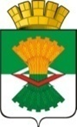 АДМИНИСТРАЦИЯМАХНЁВСКОГО МУНИЦИПАЛЬНОГО ОБРАЗОВАНИЯПОСТАНОВЛЕНИЕ11 марта 2022 года                                                                                                № 151п.г.т. МахнёвоОб утверждении отчёта о реализации муниципальных программ        Махнёвского муниципального образования за 2021 год	  В соответствии с постановлением Администрации Махнёвского муниципального образования от 04.12.2014 года №916 «Об утверждении порядка формирования и реализации муниципальных программ Махнёвского муниципального образования (с изменениями от 30 ноября 2015 года №956,   от  16.12.2016 года №1025), на основании решения Думы Махнёвского муниципального образования от 22.12.2020 года № 35 «О бюджете Махнёвского муниципального образования на 2021 год и плановый период 2022 и 2023 годов» с изменениями от 20.01.2021 № 40, от 03.02.2021 № 43, от 25.03.2021  №45, 18.05.2021 №65, 23.06.2021 № 68, 27.07.2021 № 74, 21.12.2021 № 107), руководствуясь Уставом Махнёвского муниципального образованияПОСТАНОВЛЯЮ:Утвердить отчёт о реализации муниципальных программ Махнёвского муниципального образования за 2021 год (прилагается).Разместить настоящее постановление на официальном сайте Махнёвского муниципального образования в сети «Интернет».3.  Контроль за исполнением настоящего постановления оставляю за     собой.Глава Махнёвского муниципального образования	                                                                  А.С. КорелинПриложениеОТЧЕТО РЕАЛИЗАЦИИ МУНИЦИПАЛЬНЫХ ПРОГРАММ                                                                                                                                             Форма 1ДОСТИЖЕНИЕ ЦЕЛЕВЫХ ПОКАЗАТЕЛЕЙ МУНИЦИПАЛЬНЫХ ПРОГРАММза 2021годОТЧЕТО РЕАЛИЗАЦИИ МУНИЦИПАЛЬНОЙ ПРОГРАММЫ«Развитие муниципальной службы и противодействие коррупции на территории Махнёвского муниципального образования на 2014-2023 годы»за 9 месяцев 2021 года.,ОТЧЕТО РЕАЛИЗАЦИИ МУНИЦИПАЛЬНОЙ ПРОГРАММЫМАХНЁВСКОГО МУНИЦИПАЛЬНОГО ОБРАЗОВАНИЯ «УПРАВЛЕНИЕ МУНИЦИПАЛЬНЫМИ ФИНАНСАМИ МАХНЁВСКОГО МУНИЦИПАЛЬНОГО ОБРАЗОВАНИЯ ДО 2023 ГОДА» за 2021 год.Форма 1ДОСТИЖЕНИЕ ЦЕЛЕВЫХ ПОКАЗАТЕЛЕЙ МУНИЦИПАЛЬНОЙ ПРОГРАММЫза 2021 ГОД (ОТЧЕТНЫЙ ПЕРИОД)Форма 2ВЫПОЛНЕНИЕ МЕРОПРИЯТИЙ МУНИЦИПАЛЬНЫХ ПРОГРАММза 2021 год (ОТЧЕТНЫЙ ПЕРИОД)РАЗВИТИЕ МУНИЦИПАЛЬНОЙ СЛУЖБЫ И ПРОТИВОДЕЙСТВИЕ КОРРУПЦИИ НА ТЕРРИТОРИИ МАХНЁВСКОГО МУНИЦИПАЛЬНОГО ОБРАЗОВАНИЯ НА 2014-2023 ГОДЫ»за 2021 год (ОТЧЕТНЫЙ ПЕРИОД)ВЫПОЛНЕНИЕ МЕРОПРИЯТИЙ МУНИЦИПАЛЬНОЙ ПРОГРАММЫ МАХНЁВСКОГО МУНИЦИПАЛЬНОГО ОБРАЗОВАНИЯ«УПРАВЛЕНИЕ МУНИЦИПАЛЬНЫМИ ФИНАНСАМИ МАХНЁВСКОГО МУНИЦИПАЛЬНОГО ОБРАЗОВАНИЯ ДО 2023 ГОДА»За 2021 год (ОТЧЕТНЫЙ ПЕРИОД)Форма 3ФИНАНСИРОВАНИЕ ОБЪЕКТОВ КАПИТАЛЬНОГО СТРОИТЕЛЬСТВАЗА СЧЕТ ВСЕХ ИСТОЧНИКОВ РЕСУРСНОГО ОБЕСПЕЧЕНИЯ(ЕЖЕКВАРТАЛЬНО НАРАСТАЮЩИМ ИТОГОМ)за 2021 год  №   строки   Цели, задачи и    целевые показатели    Цели, задачи и    целевые показатели    Цели, задачи и    целевые показатели    Цели, задачи и    целевые показатели  Единица измерения Единица измерения Единица измерения Единица измерения Единица измерения Единица измерения Единица измерения Единица измеренияЗначение   целевогопоказателяЗначение   целевогопоказателяЗначение   целевогопоказателяЗначение   целевогопоказателяЗначение   целевогопоказателяЗначение   целевогопоказателяЗначение   целевогопоказателяЗначение   целевогопоказателяЗначение   целевогопоказателяЗначение   целевогопоказателяЗначение   целевогопоказателяЗначение   целевогопоказателяЗначение   целевогопоказателяЗначение   целевогопоказателяЗначение   целевогопоказателяЗначение   целевогопоказателяЗначение   целевогопоказателяЗначение   целевогопоказателяЗначение   целевогопоказателяЗначение   целевогопоказателяЗначение   целевогопоказателяЗначение   целевогопоказателяЗначение   целевогопоказателяЗначение   целевогопоказателяЗначение   целевогопоказателяЗначение   целевогопоказателяЗначение   целевогопоказателяЗначение   целевогопоказателяЗначение   целевогопоказателяЗначение   целевогопоказателяЗначение   целевогопоказателя Процент  выполнения Процент  выполнения Процент  выполнения Процент  выполнения Процент  выполнения Процент  выполнения Процент  выполнения Процент  выполнения Процент  выполнения Процент  выполнения Процент  выполнения Процент  выполнения Процент  выполнения Процент  выполнения Процент  выполнения Процент  выполнения Процент  выполнения Процент  выполнения Процент  выполнения Процент  выполнения Процент  выполнения Процент  выполнения Процент  выполнения Процент  выполнения Процент  выполнения Процент  выполнения Процент  выполнения Процент  выполнения Процент  выполнения Процент  выполнения Процент  выполнения Процент  выполнения Процент  выполнения Процент  выполненияПричины отклонения от планового значенияПричины отклонения от планового значенияПричины отклонения от планового значенияПричины отклонения от планового значенияПричины отклонения от планового значенияПричины отклонения от планового значенияПричины отклонения от планового значенияПричины отклонения от планового значенияПричины отклонения от планового значенияПричины отклонения от планового значенияПричины отклонения от планового значенияПричины отклонения от планового значенияПричины отклонения от планового значения  №   строки   Цели, задачи и    целевые показатели    Цели, задачи и    целевые показатели    Цели, задачи и    целевые показатели    Цели, задачи и    целевые показатели  Единица измерения Единица измерения Единица измерения Единица измерения Единица измерения Единица измерения Единица измерения Единица измеренияплан (год)план (год)план (год)план (год)план (год)план (год)план (год)план (год)план (отчётный период)план (отчётный период)план (отчётный период)план (отчётный период)план (отчётный период)план (отчётный период)план (отчётный период)план (отчётный период)план (отчётный период)план (отчётный период)план (отчётный период)план (отчётный период)план (отчётный период)факт факт факт факт факт факт факт факт факт факт  Процент  выполнения Процент  выполнения Процент  выполнения Процент  выполнения Процент  выполнения Процент  выполнения Процент  выполнения Процент  выполнения Процент  выполнения Процент  выполнения Процент  выполнения Процент  выполнения Процент  выполнения Процент  выполнения Процент  выполнения Процент  выполнения Процент  выполнения Процент  выполнения Процент  выполнения Процент  выполнения Процент  выполнения Процент  выполнения Процент  выполнения Процент  выполнения Процент  выполнения Процент  выполнения Процент  выполнения Процент  выполнения Процент  выполнения Процент  выполнения Процент  выполнения Процент  выполнения Процент  выполнения Процент  выполненияПричины отклонения от планового значенияПричины отклонения от планового значенияПричины отклонения от планового значенияПричины отклонения от планового значенияПричины отклонения от планового значенияПричины отклонения от планового значенияПричины отклонения от планового значенияПричины отклонения от планового значенияПричины отклонения от планового значенияПричины отклонения от планового значенияПричины отклонения от планового значенияПричины отклонения от планового значенияПричины отклонения от планового значения  №   строки   Цели, задачи и    целевые показатели    Цели, задачи и    целевые показатели    Цели, задачи и    целевые показатели    Цели, задачи и    целевые показатели  Единица измерения Единица измерения Единица измерения Единица измерения Единица измерения Единица измерения Единица измерения Единица измеренияплан (год)план (год)план (год)план (год)план (год)план (год)план (год)план (год)план (отчётный период)план (отчётный период)план (отчётный период)план (отчётный период)план (отчётный период)план (отчётный период)план (отчётный период)план (отчётный период)план (отчётный период)план (отчётный период)план (отчётный период)план (отчётный период)план (отчётный период)факт факт факт факт факт факт факт факт факт факт от годового значенияот годового значенияот годового значенияот годового значенияот годового значенияот годового значенияот годового значенияот годового значенияот годового значенияот годового значенияот годового значенияот годового значенияот годового значенияот годового значенияот годового значенияот годового значенияот годового значенияот годового значенияот годового значенияот годового значенияот годового значенияот значения отчётного периодаот значения отчётного периодаот значения отчётного периодаот значения отчётного периодаот значения отчётного периодаот значения отчётного периодаот значения отчётного периодаот значения отчётного периодаот значения отчётного периодаот значения отчётного периодаот значения отчётного периодаот значения отчётного периодаот значения отчётного периодаПричины отклонения от планового значенияПричины отклонения от планового значенияПричины отклонения от планового значенияПричины отклонения от планового значенияПричины отклонения от планового значенияПричины отклонения от планового значенияПричины отклонения от планового значенияПричины отклонения от планового значенияПричины отклонения от планового значенияПричины отклонения от планового значенияПричины отклонения от планового значенияПричины отклонения от планового значенияПричины отклонения от планового значения  1            2                   2                   2                   2              3        3        3        3        3        3        3        3      4    4    4    4    4    4    4    4  55555555555556  6  6  6  6  6  6  6  6  6      7         7         7         7         7         7         7         7         7         7         7         7         7         7         7         7         7         7         7         7         7     88888888888889999999999999"ОБЩЕГОСУДАРСТВЕННЫЕ ВОПРОСЫ» В МАХНЁВСКОМ МУНИЦИПАЛЬНОМ ОБРАЗОВАНИИ на 2020 – 2025 года" "ОБЩЕГОСУДАРСТВЕННЫЕ ВОПРОСЫ» В МАХНЁВСКОМ МУНИЦИПАЛЬНОМ ОБРАЗОВАНИИ на 2020 – 2025 года" "ОБЩЕГОСУДАРСТВЕННЫЕ ВОПРОСЫ» В МАХНЁВСКОМ МУНИЦИПАЛЬНОМ ОБРАЗОВАНИИ на 2020 – 2025 года" "ОБЩЕГОСУДАРСТВЕННЫЕ ВОПРОСЫ» В МАХНЁВСКОМ МУНИЦИПАЛЬНОМ ОБРАЗОВАНИИ на 2020 – 2025 года" "ОБЩЕГОСУДАРСТВЕННЫЕ ВОПРОСЫ» В МАХНЁВСКОМ МУНИЦИПАЛЬНОМ ОБРАЗОВАНИИ на 2020 – 2025 года" "ОБЩЕГОСУДАРСТВЕННЫЕ ВОПРОСЫ» В МАХНЁВСКОМ МУНИЦИПАЛЬНОМ ОБРАЗОВАНИИ на 2020 – 2025 года" "ОБЩЕГОСУДАРСТВЕННЫЕ ВОПРОСЫ» В МАХНЁВСКОМ МУНИЦИПАЛЬНОМ ОБРАЗОВАНИИ на 2020 – 2025 года" "ОБЩЕГОСУДАРСТВЕННЫЕ ВОПРОСЫ» В МАХНЁВСКОМ МУНИЦИПАЛЬНОМ ОБРАЗОВАНИИ на 2020 – 2025 года" "ОБЩЕГОСУДАРСТВЕННЫЕ ВОПРОСЫ» В МАХНЁВСКОМ МУНИЦИПАЛЬНОМ ОБРАЗОВАНИИ на 2020 – 2025 года" "ОБЩЕГОСУДАРСТВЕННЫЕ ВОПРОСЫ» В МАХНЁВСКОМ МУНИЦИПАЛЬНОМ ОБРАЗОВАНИИ на 2020 – 2025 года" "ОБЩЕГОСУДАРСТВЕННЫЕ ВОПРОСЫ» В МАХНЁВСКОМ МУНИЦИПАЛЬНОМ ОБРАЗОВАНИИ на 2020 – 2025 года" "ОБЩЕГОСУДАРСТВЕННЫЕ ВОПРОСЫ» В МАХНЁВСКОМ МУНИЦИПАЛЬНОМ ОБРАЗОВАНИИ на 2020 – 2025 года" "ОБЩЕГОСУДАРСТВЕННЫЕ ВОПРОСЫ» В МАХНЁВСКОМ МУНИЦИПАЛЬНОМ ОБРАЗОВАНИИ на 2020 – 2025 года" "ОБЩЕГОСУДАРСТВЕННЫЕ ВОПРОСЫ» В МАХНЁВСКОМ МУНИЦИПАЛЬНОМ ОБРАЗОВАНИИ на 2020 – 2025 года" "ОБЩЕГОСУДАРСТВЕННЫЕ ВОПРОСЫ» В МАХНЁВСКОМ МУНИЦИПАЛЬНОМ ОБРАЗОВАНИИ на 2020 – 2025 года" "ОБЩЕГОСУДАРСТВЕННЫЕ ВОПРОСЫ» В МАХНЁВСКОМ МУНИЦИПАЛЬНОМ ОБРАЗОВАНИИ на 2020 – 2025 года" "ОБЩЕГОСУДАРСТВЕННЫЕ ВОПРОСЫ» В МАХНЁВСКОМ МУНИЦИПАЛЬНОМ ОБРАЗОВАНИИ на 2020 – 2025 года" "ОБЩЕГОСУДАРСТВЕННЫЕ ВОПРОСЫ» В МАХНЁВСКОМ МУНИЦИПАЛЬНОМ ОБРАЗОВАНИИ на 2020 – 2025 года" "ОБЩЕГОСУДАРСТВЕННЫЕ ВОПРОСЫ» В МАХНЁВСКОМ МУНИЦИПАЛЬНОМ ОБРАЗОВАНИИ на 2020 – 2025 года" "ОБЩЕГОСУДАРСТВЕННЫЕ ВОПРОСЫ» В МАХНЁВСКОМ МУНИЦИПАЛЬНОМ ОБРАЗОВАНИИ на 2020 – 2025 года" "ОБЩЕГОСУДАРСТВЕННЫЕ ВОПРОСЫ» В МАХНЁВСКОМ МУНИЦИПАЛЬНОМ ОБРАЗОВАНИИ на 2020 – 2025 года" "ОБЩЕГОСУДАРСТВЕННЫЕ ВОПРОСЫ» В МАХНЁВСКОМ МУНИЦИПАЛЬНОМ ОБРАЗОВАНИИ на 2020 – 2025 года" "ОБЩЕГОСУДАРСТВЕННЫЕ ВОПРОСЫ» В МАХНЁВСКОМ МУНИЦИПАЛЬНОМ ОБРАЗОВАНИИ на 2020 – 2025 года" "ОБЩЕГОСУДАРСТВЕННЫЕ ВОПРОСЫ» В МАХНЁВСКОМ МУНИЦИПАЛЬНОМ ОБРАЗОВАНИИ на 2020 – 2025 года" "ОБЩЕГОСУДАРСТВЕННЫЕ ВОПРОСЫ» В МАХНЁВСКОМ МУНИЦИПАЛЬНОМ ОБРАЗОВАНИИ на 2020 – 2025 года" "ОБЩЕГОСУДАРСТВЕННЫЕ ВОПРОСЫ» В МАХНЁВСКОМ МУНИЦИПАЛЬНОМ ОБРАЗОВАНИИ на 2020 – 2025 года" "ОБЩЕГОСУДАРСТВЕННЫЕ ВОПРОСЫ» В МАХНЁВСКОМ МУНИЦИПАЛЬНОМ ОБРАЗОВАНИИ на 2020 – 2025 года" "ОБЩЕГОСУДАРСТВЕННЫЕ ВОПРОСЫ» В МАХНЁВСКОМ МУНИЦИПАЛЬНОМ ОБРАЗОВАНИИ на 2020 – 2025 года" "ОБЩЕГОСУДАРСТВЕННЫЕ ВОПРОСЫ» В МАХНЁВСКОМ МУНИЦИПАЛЬНОМ ОБРАЗОВАНИИ на 2020 – 2025 года" "ОБЩЕГОСУДАРСТВЕННЫЕ ВОПРОСЫ» В МАХНЁВСКОМ МУНИЦИПАЛЬНОМ ОБРАЗОВАНИИ на 2020 – 2025 года" "ОБЩЕГОСУДАРСТВЕННЫЕ ВОПРОСЫ» В МАХНЁВСКОМ МУНИЦИПАЛЬНОМ ОБРАЗОВАНИИ на 2020 – 2025 года" "ОБЩЕГОСУДАРСТВЕННЫЕ ВОПРОСЫ» В МАХНЁВСКОМ МУНИЦИПАЛЬНОМ ОБРАЗОВАНИИ на 2020 – 2025 года" "ОБЩЕГОСУДАРСТВЕННЫЕ ВОПРОСЫ» В МАХНЁВСКОМ МУНИЦИПАЛЬНОМ ОБРАЗОВАНИИ на 2020 – 2025 года" "ОБЩЕГОСУДАРСТВЕННЫЕ ВОПРОСЫ» В МАХНЁВСКОМ МУНИЦИПАЛЬНОМ ОБРАЗОВАНИИ на 2020 – 2025 года" "ОБЩЕГОСУДАРСТВЕННЫЕ ВОПРОСЫ» В МАХНЁВСКОМ МУНИЦИПАЛЬНОМ ОБРАЗОВАНИИ на 2020 – 2025 года" "ОБЩЕГОСУДАРСТВЕННЫЕ ВОПРОСЫ» В МАХНЁВСКОМ МУНИЦИПАЛЬНОМ ОБРАЗОВАНИИ на 2020 – 2025 года" "ОБЩЕГОСУДАРСТВЕННЫЕ ВОПРОСЫ» В МАХНЁВСКОМ МУНИЦИПАЛЬНОМ ОБРАЗОВАНИИ на 2020 – 2025 года" "ОБЩЕГОСУДАРСТВЕННЫЕ ВОПРОСЫ» В МАХНЁВСКОМ МУНИЦИПАЛЬНОМ ОБРАЗОВАНИИ на 2020 – 2025 года" "ОБЩЕГОСУДАРСТВЕННЫЕ ВОПРОСЫ» В МАХНЁВСКОМ МУНИЦИПАЛЬНОМ ОБРАЗОВАНИИ на 2020 – 2025 года" "ОБЩЕГОСУДАРСТВЕННЫЕ ВОПРОСЫ» В МАХНЁВСКОМ МУНИЦИПАЛЬНОМ ОБРАЗОВАНИИ на 2020 – 2025 года" "ОБЩЕГОСУДАРСТВЕННЫЕ ВОПРОСЫ» В МАХНЁВСКОМ МУНИЦИПАЛЬНОМ ОБРАЗОВАНИИ на 2020 – 2025 года" "ОБЩЕГОСУДАРСТВЕННЫЕ ВОПРОСЫ» В МАХНЁВСКОМ МУНИЦИПАЛЬНОМ ОБРАЗОВАНИИ на 2020 – 2025 года" "ОБЩЕГОСУДАРСТВЕННЫЕ ВОПРОСЫ» В МАХНЁВСКОМ МУНИЦИПАЛЬНОМ ОБРАЗОВАНИИ на 2020 – 2025 года" "ОБЩЕГОСУДАРСТВЕННЫЕ ВОПРОСЫ» В МАХНЁВСКОМ МУНИЦИПАЛЬНОМ ОБРАЗОВАНИИ на 2020 – 2025 года" "ОБЩЕГОСУДАРСТВЕННЫЕ ВОПРОСЫ» В МАХНЁВСКОМ МУНИЦИПАЛЬНОМ ОБРАЗОВАНИИ на 2020 – 2025 года" "ОБЩЕГОСУДАРСТВЕННЫЕ ВОПРОСЫ» В МАХНЁВСКОМ МУНИЦИПАЛЬНОМ ОБРАЗОВАНИИ на 2020 – 2025 года" "ОБЩЕГОСУДАРСТВЕННЫЕ ВОПРОСЫ» В МАХНЁВСКОМ МУНИЦИПАЛЬНОМ ОБРАЗОВАНИИ на 2020 – 2025 года" "ОБЩЕГОСУДАРСТВЕННЫЕ ВОПРОСЫ» В МАХНЁВСКОМ МУНИЦИПАЛЬНОМ ОБРАЗОВАНИИ на 2020 – 2025 года" "ОБЩЕГОСУДАРСТВЕННЫЕ ВОПРОСЫ» В МАХНЁВСКОМ МУНИЦИПАЛЬНОМ ОБРАЗОВАНИИ на 2020 – 2025 года" "ОБЩЕГОСУДАРСТВЕННЫЕ ВОПРОСЫ» В МАХНЁВСКОМ МУНИЦИПАЛЬНОМ ОБРАЗОВАНИИ на 2020 – 2025 года" "ОБЩЕГОСУДАРСТВЕННЫЕ ВОПРОСЫ» В МАХНЁВСКОМ МУНИЦИПАЛЬНОМ ОБРАЗОВАНИИ на 2020 – 2025 года" "ОБЩЕГОСУДАРСТВЕННЫЕ ВОПРОСЫ» В МАХНЁВСКОМ МУНИЦИПАЛЬНОМ ОБРАЗОВАНИИ на 2020 – 2025 года" "ОБЩЕГОСУДАРСТВЕННЫЕ ВОПРОСЫ» В МАХНЁВСКОМ МУНИЦИПАЛЬНОМ ОБРАЗОВАНИИ на 2020 – 2025 года" "ОБЩЕГОСУДАРСТВЕННЫЕ ВОПРОСЫ» В МАХНЁВСКОМ МУНИЦИПАЛЬНОМ ОБРАЗОВАНИИ на 2020 – 2025 года" "ОБЩЕГОСУДАРСТВЕННЫЕ ВОПРОСЫ» В МАХНЁВСКОМ МУНИЦИПАЛЬНОМ ОБРАЗОВАНИИ на 2020 – 2025 года" "ОБЩЕГОСУДАРСТВЕННЫЕ ВОПРОСЫ» В МАХНЁВСКОМ МУНИЦИПАЛЬНОМ ОБРАЗОВАНИИ на 2020 – 2025 года" "ОБЩЕГОСУДАРСТВЕННЫЕ ВОПРОСЫ» В МАХНЁВСКОМ МУНИЦИПАЛЬНОМ ОБРАЗОВАНИИ на 2020 – 2025 года" "ОБЩЕГОСУДАРСТВЕННЫЕ ВОПРОСЫ» В МАХНЁВСКОМ МУНИЦИПАЛЬНОМ ОБРАЗОВАНИИ на 2020 – 2025 года" "ОБЩЕГОСУДАРСТВЕННЫЕ ВОПРОСЫ» В МАХНЁВСКОМ МУНИЦИПАЛЬНОМ ОБРАЗОВАНИИ на 2020 – 2025 года" "ОБЩЕГОСУДАРСТВЕННЫЕ ВОПРОСЫ» В МАХНЁВСКОМ МУНИЦИПАЛЬНОМ ОБРАЗОВАНИИ на 2020 – 2025 года" "ОБЩЕГОСУДАРСТВЕННЫЕ ВОПРОСЫ» В МАХНЁВСКОМ МУНИЦИПАЛЬНОМ ОБРАЗОВАНИИ на 2020 – 2025 года" "ОБЩЕГОСУДАРСТВЕННЫЕ ВОПРОСЫ» В МАХНЁВСКОМ МУНИЦИПАЛЬНОМ ОБРАЗОВАНИИ на 2020 – 2025 года" "ОБЩЕГОСУДАРСТВЕННЫЕ ВОПРОСЫ» В МАХНЁВСКОМ МУНИЦИПАЛЬНОМ ОБРАЗОВАНИИ на 2020 – 2025 года" "ОБЩЕГОСУДАРСТВЕННЫЕ ВОПРОСЫ» В МАХНЁВСКОМ МУНИЦИПАЛЬНОМ ОБРАЗОВАНИИ на 2020 – 2025 года" "ОБЩЕГОСУДАРСТВЕННЫЕ ВОПРОСЫ» В МАХНЁВСКОМ МУНИЦИПАЛЬНОМ ОБРАЗОВАНИИ на 2020 – 2025 года" "ОБЩЕГОСУДАРСТВЕННЫЕ ВОПРОСЫ» В МАХНЁВСКОМ МУНИЦИПАЛЬНОМ ОБРАЗОВАНИИ на 2020 – 2025 года" "ОБЩЕГОСУДАРСТВЕННЫЕ ВОПРОСЫ» В МАХНЁВСКОМ МУНИЦИПАЛЬНОМ ОБРАЗОВАНИИ на 2020 – 2025 года" "ОБЩЕГОСУДАРСТВЕННЫЕ ВОПРОСЫ» В МАХНЁВСКОМ МУНИЦИПАЛЬНОМ ОБРАЗОВАНИИ на 2020 – 2025 года" "ОБЩЕГОСУДАРСТВЕННЫЕ ВОПРОСЫ» В МАХНЁВСКОМ МУНИЦИПАЛЬНОМ ОБРАЗОВАНИИ на 2020 – 2025 года" "ОБЩЕГОСУДАРСТВЕННЫЕ ВОПРОСЫ» В МАХНЁВСКОМ МУНИЦИПАЛЬНОМ ОБРАЗОВАНИИ на 2020 – 2025 года" "ОБЩЕГОСУДАРСТВЕННЫЕ ВОПРОСЫ» В МАХНЁВСКОМ МУНИЦИПАЛЬНОМ ОБРАЗОВАНИИ на 2020 – 2025 года" "ОБЩЕГОСУДАРСТВЕННЫЕ ВОПРОСЫ» В МАХНЁВСКОМ МУНИЦИПАЛЬНОМ ОБРАЗОВАНИИ на 2020 – 2025 года" "ОБЩЕГОСУДАРСТВЕННЫЕ ВОПРОСЫ» В МАХНЁВСКОМ МУНИЦИПАЛЬНОМ ОБРАЗОВАНИИ на 2020 – 2025 года" "ОБЩЕГОСУДАРСТВЕННЫЕ ВОПРОСЫ» В МАХНЁВСКОМ МУНИЦИПАЛЬНОМ ОБРАЗОВАНИИ на 2020 – 2025 года" "ОБЩЕГОСУДАРСТВЕННЫЕ ВОПРОСЫ» В МАХНЁВСКОМ МУНИЦИПАЛЬНОМ ОБРАЗОВАНИИ на 2020 – 2025 года" "ОБЩЕГОСУДАРСТВЕННЫЕ ВОПРОСЫ» В МАХНЁВСКОМ МУНИЦИПАЛЬНОМ ОБРАЗОВАНИИ на 2020 – 2025 года" "ОБЩЕГОСУДАРСТВЕННЫЕ ВОПРОСЫ» В МАХНЁВСКОМ МУНИЦИПАЛЬНОМ ОБРАЗОВАНИИ на 2020 – 2025 года" "ОБЩЕГОСУДАРСТВЕННЫЕ ВОПРОСЫ» В МАХНЁВСКОМ МУНИЦИПАЛЬНОМ ОБРАЗОВАНИИ на 2020 – 2025 года" "ОБЩЕГОСУДАРСТВЕННЫЕ ВОПРОСЫ» В МАХНЁВСКОМ МУНИЦИПАЛЬНОМ ОБРАЗОВАНИИ на 2020 – 2025 года" "ОБЩЕГОСУДАРСТВЕННЫЕ ВОПРОСЫ» В МАХНЁВСКОМ МУНИЦИПАЛЬНОМ ОБРАЗОВАНИИ на 2020 – 2025 года" "ОБЩЕГОСУДАРСТВЕННЫЕ ВОПРОСЫ» В МАХНЁВСКОМ МУНИЦИПАЛЬНОМ ОБРАЗОВАНИИ на 2020 – 2025 года" "ОБЩЕГОСУДАРСТВЕННЫЕ ВОПРОСЫ» В МАХНЁВСКОМ МУНИЦИПАЛЬНОМ ОБРАЗОВАНИИ на 2020 – 2025 года" "ОБЩЕГОСУДАРСТВЕННЫЕ ВОПРОСЫ» В МАХНЁВСКОМ МУНИЦИПАЛЬНОМ ОБРАЗОВАНИИ на 2020 – 2025 года" "ОБЩЕГОСУДАРСТВЕННЫЕ ВОПРОСЫ» В МАХНЁВСКОМ МУНИЦИПАЛЬНОМ ОБРАЗОВАНИИ на 2020 – 2025 года" "ОБЩЕГОСУДАРСТВЕННЫЕ ВОПРОСЫ» В МАХНЁВСКОМ МУНИЦИПАЛЬНОМ ОБРАЗОВАНИИ на 2020 – 2025 года" "ОБЩЕГОСУДАРСТВЕННЫЕ ВОПРОСЫ» В МАХНЁВСКОМ МУНИЦИПАЛЬНОМ ОБРАЗОВАНИИ на 2020 – 2025 года" "ОБЩЕГОСУДАРСТВЕННЫЕ ВОПРОСЫ» В МАХНЁВСКОМ МУНИЦИПАЛЬНОМ ОБРАЗОВАНИИ на 2020 – 2025 года" "ОБЩЕГОСУДАРСТВЕННЫЕ ВОПРОСЫ» В МАХНЁВСКОМ МУНИЦИПАЛЬНОМ ОБРАЗОВАНИИ на 2020 – 2025 года" "ОБЩЕГОСУДАРСТВЕННЫЕ ВОПРОСЫ» В МАХНЁВСКОМ МУНИЦИПАЛЬНОМ ОБРАЗОВАНИИ на 2020 – 2025 года" "ОБЩЕГОСУДАРСТВЕННЫЕ ВОПРОСЫ» В МАХНЁВСКОМ МУНИЦИПАЛЬНОМ ОБРАЗОВАНИИ на 2020 – 2025 года" "ОБЩЕГОСУДАРСТВЕННЫЕ ВОПРОСЫ» В МАХНЁВСКОМ МУНИЦИПАЛЬНОМ ОБРАЗОВАНИИ на 2020 – 2025 года" Цель 1.Совершенствование системы муниципального управления в Махнёвском муниципальном образованииЦель 1.Совершенствование системы муниципального управления в Махнёвском муниципальном образованииЦель 1.Совершенствование системы муниципального управления в Махнёвском муниципальном образованииЦель 1.Совершенствование системы муниципального управления в Махнёвском муниципальном образованииЦель 1.Совершенствование системы муниципального управления в Махнёвском муниципальном образованииЦель 1.Совершенствование системы муниципального управления в Махнёвском муниципальном образованииЦель 1.Совершенствование системы муниципального управления в Махнёвском муниципальном образованииЦель 1.Совершенствование системы муниципального управления в Махнёвском муниципальном образованииЦель 1.Совершенствование системы муниципального управления в Махнёвском муниципальном образованииЦель 1.Совершенствование системы муниципального управления в Махнёвском муниципальном образованииЦель 1.Совершенствование системы муниципального управления в Махнёвском муниципальном образованииЦель 1.Совершенствование системы муниципального управления в Махнёвском муниципальном образованииЦель 1.Совершенствование системы муниципального управления в Махнёвском муниципальном образованииЦель 1.Совершенствование системы муниципального управления в Махнёвском муниципальном образованииЦель 1.Совершенствование системы муниципального управления в Махнёвском муниципальном образованииЦель 1.Совершенствование системы муниципального управления в Махнёвском муниципальном образованииЦель 1.Совершенствование системы муниципального управления в Махнёвском муниципальном образованииЦель 1.Совершенствование системы муниципального управления в Махнёвском муниципальном образованииЦель 1.Совершенствование системы муниципального управления в Махнёвском муниципальном образованииЦель 1.Совершенствование системы муниципального управления в Махнёвском муниципальном образованииЦель 1.Совершенствование системы муниципального управления в Махнёвском муниципальном образованииЦель 1.Совершенствование системы муниципального управления в Махнёвском муниципальном образованииЦель 1.Совершенствование системы муниципального управления в Махнёвском муниципальном образованииЦель 1.Совершенствование системы муниципального управления в Махнёвском муниципальном образованииЦель 1.Совершенствование системы муниципального управления в Махнёвском муниципальном образованииЦель 1.Совершенствование системы муниципального управления в Махнёвском муниципальном образованииЦель 1.Совершенствование системы муниципального управления в Махнёвском муниципальном образованииЦель 1.Совершенствование системы муниципального управления в Махнёвском муниципальном образованииЦель 1.Совершенствование системы муниципального управления в Махнёвском муниципальном образованииЦель 1.Совершенствование системы муниципального управления в Махнёвском муниципальном образованииЦель 1.Совершенствование системы муниципального управления в Махнёвском муниципальном образованииЦель 1.Совершенствование системы муниципального управления в Махнёвском муниципальном образованииЦель 1.Совершенствование системы муниципального управления в Махнёвском муниципальном образованииЦель 1.Совершенствование системы муниципального управления в Махнёвском муниципальном образованииЦель 1.Совершенствование системы муниципального управления в Махнёвском муниципальном образованииЦель 1.Совершенствование системы муниципального управления в Махнёвском муниципальном образованииЦель 1.Совершенствование системы муниципального управления в Махнёвском муниципальном образованииЦель 1.Совершенствование системы муниципального управления в Махнёвском муниципальном образованииЦель 1.Совершенствование системы муниципального управления в Махнёвском муниципальном образованииЦель 1.Совершенствование системы муниципального управления в Махнёвском муниципальном образованииЦель 1.Совершенствование системы муниципального управления в Махнёвском муниципальном образованииЦель 1.Совершенствование системы муниципального управления в Махнёвском муниципальном образованииЦель 1.Совершенствование системы муниципального управления в Махнёвском муниципальном образованииЦель 1.Совершенствование системы муниципального управления в Махнёвском муниципальном образованииЦель 1.Совершенствование системы муниципального управления в Махнёвском муниципальном образованииЦель 1.Совершенствование системы муниципального управления в Махнёвском муниципальном образованииЦель 1.Совершенствование системы муниципального управления в Махнёвском муниципальном образованииЦель 1.Совершенствование системы муниципального управления в Махнёвском муниципальном образованииЦель 1.Совершенствование системы муниципального управления в Махнёвском муниципальном образованииЦель 1.Совершенствование системы муниципального управления в Махнёвском муниципальном образованииЦель 1.Совершенствование системы муниципального управления в Махнёвском муниципальном образованииЦель 1.Совершенствование системы муниципального управления в Махнёвском муниципальном образованииЦель 1.Совершенствование системы муниципального управления в Махнёвском муниципальном образованииЦель 1.Совершенствование системы муниципального управления в Махнёвском муниципальном образованииЦель 1.Совершенствование системы муниципального управления в Махнёвском муниципальном образованииЦель 1.Совершенствование системы муниципального управления в Махнёвском муниципальном образованииЦель 1.Совершенствование системы муниципального управления в Махнёвском муниципальном образованииЦель 1.Совершенствование системы муниципального управления в Махнёвском муниципальном образованииЦель 1.Совершенствование системы муниципального управления в Махнёвском муниципальном образованииЦель 1.Совершенствование системы муниципального управления в Махнёвском муниципальном образованииЦель 1.Совершенствование системы муниципального управления в Махнёвском муниципальном образованииЦель 1.Совершенствование системы муниципального управления в Махнёвском муниципальном образованииЦель 1.Совершенствование системы муниципального управления в Махнёвском муниципальном образованииЦель 1.Совершенствование системы муниципального управления в Махнёвском муниципальном образованииЦель 1.Совершенствование системы муниципального управления в Махнёвском муниципальном образованииЦель 1.Совершенствование системы муниципального управления в Махнёвском муниципальном образованииЦель 1.Совершенствование системы муниципального управления в Махнёвском муниципальном образованииЦель 1.Совершенствование системы муниципального управления в Махнёвском муниципальном образованииЦель 1.Совершенствование системы муниципального управления в Махнёвском муниципальном образованииЦель 1.Совершенствование системы муниципального управления в Махнёвском муниципальном образованииЦель 1.Совершенствование системы муниципального управления в Махнёвском муниципальном образованииЦель 1.Совершенствование системы муниципального управления в Махнёвском муниципальном образованииЦель 1.Совершенствование системы муниципального управления в Махнёвском муниципальном образованииЦель 1.Совершенствование системы муниципального управления в Махнёвском муниципальном образованииЦель 1.Совершенствование системы муниципального управления в Махнёвском муниципальном образованииЦель 1.Совершенствование системы муниципального управления в Махнёвском муниципальном образованииЦель 1.Совершенствование системы муниципального управления в Махнёвском муниципальном образованииЦель 1.Совершенствование системы муниципального управления в Махнёвском муниципальном образованииЦель 1.Совершенствование системы муниципального управления в Махнёвском муниципальном образованииЦель 1.Совершенствование системы муниципального управления в Махнёвском муниципальном образованииЦель 1.Совершенствование системы муниципального управления в Махнёвском муниципальном образованииЦель 1.Совершенствование системы муниципального управления в Махнёвском муниципальном образованииЦель 1.Совершенствование системы муниципального управления в Махнёвском муниципальном образованииЦель 1.Совершенствование системы муниципального управления в Махнёвском муниципальном образованииЦель 1.Совершенствование системы муниципального управления в Махнёвском муниципальном образованииЦель 1.Совершенствование системы муниципального управления в Махнёвском муниципальном образованииЦель 1.Совершенствование системы муниципального управления в Махнёвском муниципальном образованииЦель 1.Совершенствование системы муниципального управления в Махнёвском муниципальном образованииЦель 1.Совершенствование системы муниципального управления в Махнёвском муниципальном образованииЦель 1.Совершенствование системы муниципального управления в Махнёвском муниципальном образованииЦель 1.Совершенствование системы муниципального управления в Махнёвском муниципальном образованииЗадача 1.Создание условий для улучшения деятельности органов   местного самоуправления на территории Махнёвского муниципального образования   Задача 1.Создание условий для улучшения деятельности органов   местного самоуправления на территории Махнёвского муниципального образования   Задача 1.Создание условий для улучшения деятельности органов   местного самоуправления на территории Махнёвского муниципального образования   Задача 1.Создание условий для улучшения деятельности органов   местного самоуправления на территории Махнёвского муниципального образования   Задача 1.Создание условий для улучшения деятельности органов   местного самоуправления на территории Махнёвского муниципального образования   Задача 1.Создание условий для улучшения деятельности органов   местного самоуправления на территории Махнёвского муниципального образования   Задача 1.Создание условий для улучшения деятельности органов   местного самоуправления на территории Махнёвского муниципального образования   Задача 1.Создание условий для улучшения деятельности органов   местного самоуправления на территории Махнёвского муниципального образования   Задача 1.Создание условий для улучшения деятельности органов   местного самоуправления на территории Махнёвского муниципального образования   Задача 1.Создание условий для улучшения деятельности органов   местного самоуправления на территории Махнёвского муниципального образования   Задача 1.Создание условий для улучшения деятельности органов   местного самоуправления на территории Махнёвского муниципального образования   Задача 1.Создание условий для улучшения деятельности органов   местного самоуправления на территории Махнёвского муниципального образования   Задача 1.Создание условий для улучшения деятельности органов   местного самоуправления на территории Махнёвского муниципального образования   Задача 1.Создание условий для улучшения деятельности органов   местного самоуправления на территории Махнёвского муниципального образования   Задача 1.Создание условий для улучшения деятельности органов   местного самоуправления на территории Махнёвского муниципального образования   Задача 1.Создание условий для улучшения деятельности органов   местного самоуправления на территории Махнёвского муниципального образования   Задача 1.Создание условий для улучшения деятельности органов   местного самоуправления на территории Махнёвского муниципального образования   Задача 1.Создание условий для улучшения деятельности органов   местного самоуправления на территории Махнёвского муниципального образования   Задача 1.Создание условий для улучшения деятельности органов   местного самоуправления на территории Махнёвского муниципального образования   Задача 1.Создание условий для улучшения деятельности органов   местного самоуправления на территории Махнёвского муниципального образования   Задача 1.Создание условий для улучшения деятельности органов   местного самоуправления на территории Махнёвского муниципального образования   Задача 1.Создание условий для улучшения деятельности органов   местного самоуправления на территории Махнёвского муниципального образования   Задача 1.Создание условий для улучшения деятельности органов   местного самоуправления на территории Махнёвского муниципального образования   Задача 1.Создание условий для улучшения деятельности органов   местного самоуправления на территории Махнёвского муниципального образования   Задача 1.Создание условий для улучшения деятельности органов   местного самоуправления на территории Махнёвского муниципального образования   Задача 1.Создание условий для улучшения деятельности органов   местного самоуправления на территории Махнёвского муниципального образования   Задача 1.Создание условий для улучшения деятельности органов   местного самоуправления на территории Махнёвского муниципального образования   Задача 1.Создание условий для улучшения деятельности органов   местного самоуправления на территории Махнёвского муниципального образования   Задача 1.Создание условий для улучшения деятельности органов   местного самоуправления на территории Махнёвского муниципального образования   Задача 1.Создание условий для улучшения деятельности органов   местного самоуправления на территории Махнёвского муниципального образования   Задача 1.Создание условий для улучшения деятельности органов   местного самоуправления на территории Махнёвского муниципального образования   Задача 1.Создание условий для улучшения деятельности органов   местного самоуправления на территории Махнёвского муниципального образования   Задача 1.Создание условий для улучшения деятельности органов   местного самоуправления на территории Махнёвского муниципального образования   Задача 1.Создание условий для улучшения деятельности органов   местного самоуправления на территории Махнёвского муниципального образования   Задача 1.Создание условий для улучшения деятельности органов   местного самоуправления на территории Махнёвского муниципального образования   Задача 1.Создание условий для улучшения деятельности органов   местного самоуправления на территории Махнёвского муниципального образования   Задача 1.Создание условий для улучшения деятельности органов   местного самоуправления на территории Махнёвского муниципального образования   Задача 1.Создание условий для улучшения деятельности органов   местного самоуправления на территории Махнёвского муниципального образования   Задача 1.Создание условий для улучшения деятельности органов   местного самоуправления на территории Махнёвского муниципального образования   Задача 1.Создание условий для улучшения деятельности органов   местного самоуправления на территории Махнёвского муниципального образования   Задача 1.Создание условий для улучшения деятельности органов   местного самоуправления на территории Махнёвского муниципального образования   Задача 1.Создание условий для улучшения деятельности органов   местного самоуправления на территории Махнёвского муниципального образования   Задача 1.Создание условий для улучшения деятельности органов   местного самоуправления на территории Махнёвского муниципального образования   Задача 1.Создание условий для улучшения деятельности органов   местного самоуправления на территории Махнёвского муниципального образования   Задача 1.Создание условий для улучшения деятельности органов   местного самоуправления на территории Махнёвского муниципального образования   Задача 1.Создание условий для улучшения деятельности органов   местного самоуправления на территории Махнёвского муниципального образования   Задача 1.Создание условий для улучшения деятельности органов   местного самоуправления на территории Махнёвского муниципального образования   Задача 1.Создание условий для улучшения деятельности органов   местного самоуправления на территории Махнёвского муниципального образования   Задача 1.Создание условий для улучшения деятельности органов   местного самоуправления на территории Махнёвского муниципального образования   Задача 1.Создание условий для улучшения деятельности органов   местного самоуправления на территории Махнёвского муниципального образования   Задача 1.Создание условий для улучшения деятельности органов   местного самоуправления на территории Махнёвского муниципального образования   Задача 1.Создание условий для улучшения деятельности органов   местного самоуправления на территории Махнёвского муниципального образования   Задача 1.Создание условий для улучшения деятельности органов   местного самоуправления на территории Махнёвского муниципального образования   Задача 1.Создание условий для улучшения деятельности органов   местного самоуправления на территории Махнёвского муниципального образования   Задача 1.Создание условий для улучшения деятельности органов   местного самоуправления на территории Махнёвского муниципального образования   Задача 1.Создание условий для улучшения деятельности органов   местного самоуправления на территории Махнёвского муниципального образования   Задача 1.Создание условий для улучшения деятельности органов   местного самоуправления на территории Махнёвского муниципального образования   Задача 1.Создание условий для улучшения деятельности органов   местного самоуправления на территории Махнёвского муниципального образования   Задача 1.Создание условий для улучшения деятельности органов   местного самоуправления на территории Махнёвского муниципального образования   Задача 1.Создание условий для улучшения деятельности органов   местного самоуправления на территории Махнёвского муниципального образования   Задача 1.Создание условий для улучшения деятельности органов   местного самоуправления на территории Махнёвского муниципального образования   Задача 1.Создание условий для улучшения деятельности органов   местного самоуправления на территории Махнёвского муниципального образования   Задача 1.Создание условий для улучшения деятельности органов   местного самоуправления на территории Махнёвского муниципального образования   Задача 1.Создание условий для улучшения деятельности органов   местного самоуправления на территории Махнёвского муниципального образования   Задача 1.Создание условий для улучшения деятельности органов   местного самоуправления на территории Махнёвского муниципального образования   Задача 1.Создание условий для улучшения деятельности органов   местного самоуправления на территории Махнёвского муниципального образования   Задача 1.Создание условий для улучшения деятельности органов   местного самоуправления на территории Махнёвского муниципального образования   Задача 1.Создание условий для улучшения деятельности органов   местного самоуправления на территории Махнёвского муниципального образования   Задача 1.Создание условий для улучшения деятельности органов   местного самоуправления на территории Махнёвского муниципального образования   Задача 1.Создание условий для улучшения деятельности органов   местного самоуправления на территории Махнёвского муниципального образования   Задача 1.Создание условий для улучшения деятельности органов   местного самоуправления на территории Махнёвского муниципального образования   Задача 1.Создание условий для улучшения деятельности органов   местного самоуправления на территории Махнёвского муниципального образования   Задача 1.Создание условий для улучшения деятельности органов   местного самоуправления на территории Махнёвского муниципального образования   Задача 1.Создание условий для улучшения деятельности органов   местного самоуправления на территории Махнёвского муниципального образования   Задача 1.Создание условий для улучшения деятельности органов   местного самоуправления на территории Махнёвского муниципального образования   Задача 1.Создание условий для улучшения деятельности органов   местного самоуправления на территории Махнёвского муниципального образования   Задача 1.Создание условий для улучшения деятельности органов   местного самоуправления на территории Махнёвского муниципального образования   Задача 1.Создание условий для улучшения деятельности органов   местного самоуправления на территории Махнёвского муниципального образования   Задача 1.Создание условий для улучшения деятельности органов   местного самоуправления на территории Махнёвского муниципального образования   Задача 1.Создание условий для улучшения деятельности органов   местного самоуправления на территории Махнёвского муниципального образования   Задача 1.Создание условий для улучшения деятельности органов   местного самоуправления на территории Махнёвского муниципального образования   Задача 1.Создание условий для улучшения деятельности органов   местного самоуправления на территории Махнёвского муниципального образования   Задача 1.Создание условий для улучшения деятельности органов   местного самоуправления на территории Махнёвского муниципального образования   Задача 1.Создание условий для улучшения деятельности органов   местного самоуправления на территории Махнёвского муниципального образования   Задача 1.Создание условий для улучшения деятельности органов   местного самоуправления на территории Махнёвского муниципального образования   Задача 1.Создание условий для улучшения деятельности органов   местного самоуправления на территории Махнёвского муниципального образования   Задача 1.Создание условий для улучшения деятельности органов   местного самоуправления на территории Махнёвского муниципального образования   Задача 1.Создание условий для улучшения деятельности органов   местного самоуправления на территории Махнёвского муниципального образования   Задача 1.Создание условий для улучшения деятельности органов   местного самоуправления на территории Махнёвского муниципального образования   Задача 1.Создание условий для улучшения деятельности органов   местного самоуправления на территории Махнёвского муниципального образования   Задача 1.Создание условий для улучшения деятельности органов   местного самоуправления на территории Махнёвского муниципального образования     1.Количество первоочередных задач, влияющих на эффективность деятельности органов местного самоуправленияКоличество первоочередных задач, влияющих на эффективность деятельности органов местного самоуправленияКоличество первоочередных задач, влияющих на эффективность деятельности органов местного самоуправленияКоличество первоочередных задач, влияющих на эффективность деятельности органов местного самоуправленияКоличество первоочередных задач, влияющих на эффективность деятельности органов местного самоуправленияед.ед.ед.ед.ед.ед.ед.2222222222222222222222222222222222222222100100100100100100100100100100100100100100100100100100100100100100100100100100100Цель 2.Создание информационных и финансовых условий для развития муниципальной службы в Махнёвском муниципальном образованииЦель 2.Создание информационных и финансовых условий для развития муниципальной службы в Махнёвском муниципальном образованииЦель 2.Создание информационных и финансовых условий для развития муниципальной службы в Махнёвском муниципальном образованииЦель 2.Создание информационных и финансовых условий для развития муниципальной службы в Махнёвском муниципальном образованииЦель 2.Создание информационных и финансовых условий для развития муниципальной службы в Махнёвском муниципальном образованииЦель 2.Создание информационных и финансовых условий для развития муниципальной службы в Махнёвском муниципальном образованииЦель 2.Создание информационных и финансовых условий для развития муниципальной службы в Махнёвском муниципальном образованииЦель 2.Создание информационных и финансовых условий для развития муниципальной службы в Махнёвском муниципальном образованииЦель 2.Создание информационных и финансовых условий для развития муниципальной службы в Махнёвском муниципальном образованииЦель 2.Создание информационных и финансовых условий для развития муниципальной службы в Махнёвском муниципальном образованииЦель 2.Создание информационных и финансовых условий для развития муниципальной службы в Махнёвском муниципальном образованииЦель 2.Создание информационных и финансовых условий для развития муниципальной службы в Махнёвском муниципальном образованииЦель 2.Создание информационных и финансовых условий для развития муниципальной службы в Махнёвском муниципальном образованииЦель 2.Создание информационных и финансовых условий для развития муниципальной службы в Махнёвском муниципальном образованииЦель 2.Создание информационных и финансовых условий для развития муниципальной службы в Махнёвском муниципальном образованииЦель 2.Создание информационных и финансовых условий для развития муниципальной службы в Махнёвском муниципальном образованииЦель 2.Создание информационных и финансовых условий для развития муниципальной службы в Махнёвском муниципальном образованииЦель 2.Создание информационных и финансовых условий для развития муниципальной службы в Махнёвском муниципальном образованииЦель 2.Создание информационных и финансовых условий для развития муниципальной службы в Махнёвском муниципальном образованииЦель 2.Создание информационных и финансовых условий для развития муниципальной службы в Махнёвском муниципальном образованииЦель 2.Создание информационных и финансовых условий для развития муниципальной службы в Махнёвском муниципальном образованииЦель 2.Создание информационных и финансовых условий для развития муниципальной службы в Махнёвском муниципальном образованииЦель 2.Создание информационных и финансовых условий для развития муниципальной службы в Махнёвском муниципальном образованииЦель 2.Создание информационных и финансовых условий для развития муниципальной службы в Махнёвском муниципальном образованииЦель 2.Создание информационных и финансовых условий для развития муниципальной службы в Махнёвском муниципальном образованииЦель 2.Создание информационных и финансовых условий для развития муниципальной службы в Махнёвском муниципальном образованииЦель 2.Создание информационных и финансовых условий для развития муниципальной службы в Махнёвском муниципальном образованииЦель 2.Создание информационных и финансовых условий для развития муниципальной службы в Махнёвском муниципальном образованииЦель 2.Создание информационных и финансовых условий для развития муниципальной службы в Махнёвском муниципальном образованииЦель 2.Создание информационных и финансовых условий для развития муниципальной службы в Махнёвском муниципальном образованииЦель 2.Создание информационных и финансовых условий для развития муниципальной службы в Махнёвском муниципальном образованииЦель 2.Создание информационных и финансовых условий для развития муниципальной службы в Махнёвском муниципальном образованииЦель 2.Создание информационных и финансовых условий для развития муниципальной службы в Махнёвском муниципальном образованииЦель 2.Создание информационных и финансовых условий для развития муниципальной службы в Махнёвском муниципальном образованииЦель 2.Создание информационных и финансовых условий для развития муниципальной службы в Махнёвском муниципальном образованииЦель 2.Создание информационных и финансовых условий для развития муниципальной службы в Махнёвском муниципальном образованииЦель 2.Создание информационных и финансовых условий для развития муниципальной службы в Махнёвском муниципальном образованииЦель 2.Создание информационных и финансовых условий для развития муниципальной службы в Махнёвском муниципальном образованииЦель 2.Создание информационных и финансовых условий для развития муниципальной службы в Махнёвском муниципальном образованииЦель 2.Создание информационных и финансовых условий для развития муниципальной службы в Махнёвском муниципальном образованииЦель 2.Создание информационных и финансовых условий для развития муниципальной службы в Махнёвском муниципальном образованииЦель 2.Создание информационных и финансовых условий для развития муниципальной службы в Махнёвском муниципальном образованииЦель 2.Создание информационных и финансовых условий для развития муниципальной службы в Махнёвском муниципальном образованииЦель 2.Создание информационных и финансовых условий для развития муниципальной службы в Махнёвском муниципальном образованииЦель 2.Создание информационных и финансовых условий для развития муниципальной службы в Махнёвском муниципальном образованииЦель 2.Создание информационных и финансовых условий для развития муниципальной службы в Махнёвском муниципальном образованииЦель 2.Создание информационных и финансовых условий для развития муниципальной службы в Махнёвском муниципальном образованииЦель 2.Создание информационных и финансовых условий для развития муниципальной службы в Махнёвском муниципальном образованииЦель 2.Создание информационных и финансовых условий для развития муниципальной службы в Махнёвском муниципальном образованииЦель 2.Создание информационных и финансовых условий для развития муниципальной службы в Махнёвском муниципальном образованииЦель 2.Создание информационных и финансовых условий для развития муниципальной службы в Махнёвском муниципальном образованииЦель 2.Создание информационных и финансовых условий для развития муниципальной службы в Махнёвском муниципальном образованииЦель 2.Создание информационных и финансовых условий для развития муниципальной службы в Махнёвском муниципальном образованииЦель 2.Создание информационных и финансовых условий для развития муниципальной службы в Махнёвском муниципальном образованииЦель 2.Создание информационных и финансовых условий для развития муниципальной службы в Махнёвском муниципальном образованииЦель 2.Создание информационных и финансовых условий для развития муниципальной службы в Махнёвском муниципальном образованииЦель 2.Создание информационных и финансовых условий для развития муниципальной службы в Махнёвском муниципальном образованииЦель 2.Создание информационных и финансовых условий для развития муниципальной службы в Махнёвском муниципальном образованииЦель 2.Создание информационных и финансовых условий для развития муниципальной службы в Махнёвском муниципальном образованииЦель 2.Создание информационных и финансовых условий для развития муниципальной службы в Махнёвском муниципальном образованииЦель 2.Создание информационных и финансовых условий для развития муниципальной службы в Махнёвском муниципальном образованииЦель 2.Создание информационных и финансовых условий для развития муниципальной службы в Махнёвском муниципальном образованииЦель 2.Создание информационных и финансовых условий для развития муниципальной службы в Махнёвском муниципальном образованииЦель 2.Создание информационных и финансовых условий для развития муниципальной службы в Махнёвском муниципальном образованииЦель 2.Создание информационных и финансовых условий для развития муниципальной службы в Махнёвском муниципальном образованииЦель 2.Создание информационных и финансовых условий для развития муниципальной службы в Махнёвском муниципальном образованииЦель 2.Создание информационных и финансовых условий для развития муниципальной службы в Махнёвском муниципальном образованииЦель 2.Создание информационных и финансовых условий для развития муниципальной службы в Махнёвском муниципальном образованииЦель 2.Создание информационных и финансовых условий для развития муниципальной службы в Махнёвском муниципальном образованииЦель 2.Создание информационных и финансовых условий для развития муниципальной службы в Махнёвском муниципальном образованииЦель 2.Создание информационных и финансовых условий для развития муниципальной службы в Махнёвском муниципальном образованииЦель 2.Создание информационных и финансовых условий для развития муниципальной службы в Махнёвском муниципальном образованииЦель 2.Создание информационных и финансовых условий для развития муниципальной службы в Махнёвском муниципальном образованииЦель 2.Создание информационных и финансовых условий для развития муниципальной службы в Махнёвском муниципальном образованииЦель 2.Создание информационных и финансовых условий для развития муниципальной службы в Махнёвском муниципальном образованииЦель 2.Создание информационных и финансовых условий для развития муниципальной службы в Махнёвском муниципальном образованииЦель 2.Создание информационных и финансовых условий для развития муниципальной службы в Махнёвском муниципальном образованииЦель 2.Создание информационных и финансовых условий для развития муниципальной службы в Махнёвском муниципальном образованииЦель 2.Создание информационных и финансовых условий для развития муниципальной службы в Махнёвском муниципальном образованииЦель 2.Создание информационных и финансовых условий для развития муниципальной службы в Махнёвском муниципальном образованииЦель 2.Создание информационных и финансовых условий для развития муниципальной службы в Махнёвском муниципальном образованииЦель 2.Создание информационных и финансовых условий для развития муниципальной службы в Махнёвском муниципальном образованииЦель 2.Создание информационных и финансовых условий для развития муниципальной службы в Махнёвском муниципальном образованииЦель 2.Создание информационных и финансовых условий для развития муниципальной службы в Махнёвском муниципальном образованииЦель 2.Создание информационных и финансовых условий для развития муниципальной службы в Махнёвском муниципальном образованииЦель 2.Создание информационных и финансовых условий для развития муниципальной службы в Махнёвском муниципальном образованииЦель 2.Создание информационных и финансовых условий для развития муниципальной службы в Махнёвском муниципальном образованииЦель 2.Создание информационных и финансовых условий для развития муниципальной службы в Махнёвском муниципальном образованииЦель 2.Создание информационных и финансовых условий для развития муниципальной службы в Махнёвском муниципальном образованииЦель 2.Создание информационных и финансовых условий для развития муниципальной службы в Махнёвском муниципальном образованииЦель 2.Создание информационных и финансовых условий для развития муниципальной службы в Махнёвском муниципальном образованииЗадача 2.Обеспечение доступа граждан и организаций к информации органов местного самоуправления муниципального образованияЗадача 2.Обеспечение доступа граждан и организаций к информации органов местного самоуправления муниципального образованияЗадача 2.Обеспечение доступа граждан и организаций к информации органов местного самоуправления муниципального образованияЗадача 2.Обеспечение доступа граждан и организаций к информации органов местного самоуправления муниципального образованияЗадача 2.Обеспечение доступа граждан и организаций к информации органов местного самоуправления муниципального образованияЗадача 2.Обеспечение доступа граждан и организаций к информации органов местного самоуправления муниципального образованияЗадача 2.Обеспечение доступа граждан и организаций к информации органов местного самоуправления муниципального образованияЗадача 2.Обеспечение доступа граждан и организаций к информации органов местного самоуправления муниципального образованияЗадача 2.Обеспечение доступа граждан и организаций к информации органов местного самоуправления муниципального образованияЗадача 2.Обеспечение доступа граждан и организаций к информации органов местного самоуправления муниципального образованияЗадача 2.Обеспечение доступа граждан и организаций к информации органов местного самоуправления муниципального образованияЗадача 2.Обеспечение доступа граждан и организаций к информации органов местного самоуправления муниципального образованияЗадача 2.Обеспечение доступа граждан и организаций к информации органов местного самоуправления муниципального образованияЗадача 2.Обеспечение доступа граждан и организаций к информации органов местного самоуправления муниципального образованияЗадача 2.Обеспечение доступа граждан и организаций к информации органов местного самоуправления муниципального образованияЗадача 2.Обеспечение доступа граждан и организаций к информации органов местного самоуправления муниципального образованияЗадача 2.Обеспечение доступа граждан и организаций к информации органов местного самоуправления муниципального образованияЗадача 2.Обеспечение доступа граждан и организаций к информации органов местного самоуправления муниципального образованияЗадача 2.Обеспечение доступа граждан и организаций к информации органов местного самоуправления муниципального образованияЗадача 2.Обеспечение доступа граждан и организаций к информации органов местного самоуправления муниципального образованияЗадача 2.Обеспечение доступа граждан и организаций к информации органов местного самоуправления муниципального образованияЗадача 2.Обеспечение доступа граждан и организаций к информации органов местного самоуправления муниципального образованияЗадача 2.Обеспечение доступа граждан и организаций к информации органов местного самоуправления муниципального образованияЗадача 2.Обеспечение доступа граждан и организаций к информации органов местного самоуправления муниципального образованияЗадача 2.Обеспечение доступа граждан и организаций к информации органов местного самоуправления муниципального образованияЗадача 2.Обеспечение доступа граждан и организаций к информации органов местного самоуправления муниципального образованияЗадача 2.Обеспечение доступа граждан и организаций к информации органов местного самоуправления муниципального образованияЗадача 2.Обеспечение доступа граждан и организаций к информации органов местного самоуправления муниципального образованияЗадача 2.Обеспечение доступа граждан и организаций к информации органов местного самоуправления муниципального образованияЗадача 2.Обеспечение доступа граждан и организаций к информации органов местного самоуправления муниципального образованияЗадача 2.Обеспечение доступа граждан и организаций к информации органов местного самоуправления муниципального образованияЗадача 2.Обеспечение доступа граждан и организаций к информации органов местного самоуправления муниципального образованияЗадача 2.Обеспечение доступа граждан и организаций к информации органов местного самоуправления муниципального образованияЗадача 2.Обеспечение доступа граждан и организаций к информации органов местного самоуправления муниципального образованияЗадача 2.Обеспечение доступа граждан и организаций к информации органов местного самоуправления муниципального образованияЗадача 2.Обеспечение доступа граждан и организаций к информации органов местного самоуправления муниципального образованияЗадача 2.Обеспечение доступа граждан и организаций к информации органов местного самоуправления муниципального образованияЗадача 2.Обеспечение доступа граждан и организаций к информации органов местного самоуправления муниципального образованияЗадача 2.Обеспечение доступа граждан и организаций к информации органов местного самоуправления муниципального образованияЗадача 2.Обеспечение доступа граждан и организаций к информации органов местного самоуправления муниципального образованияЗадача 2.Обеспечение доступа граждан и организаций к информации органов местного самоуправления муниципального образованияЗадача 2.Обеспечение доступа граждан и организаций к информации органов местного самоуправления муниципального образованияЗадача 2.Обеспечение доступа граждан и организаций к информации органов местного самоуправления муниципального образованияЗадача 2.Обеспечение доступа граждан и организаций к информации органов местного самоуправления муниципального образованияЗадача 2.Обеспечение доступа граждан и организаций к информации органов местного самоуправления муниципального образованияЗадача 2.Обеспечение доступа граждан и организаций к информации органов местного самоуправления муниципального образованияЗадача 2.Обеспечение доступа граждан и организаций к информации органов местного самоуправления муниципального образованияЗадача 2.Обеспечение доступа граждан и организаций к информации органов местного самоуправления муниципального образованияЗадача 2.Обеспечение доступа граждан и организаций к информации органов местного самоуправления муниципального образованияЗадача 2.Обеспечение доступа граждан и организаций к информации органов местного самоуправления муниципального образованияЗадача 2.Обеспечение доступа граждан и организаций к информации органов местного самоуправления муниципального образованияЗадача 2.Обеспечение доступа граждан и организаций к информации органов местного самоуправления муниципального образованияЗадача 2.Обеспечение доступа граждан и организаций к информации органов местного самоуправления муниципального образованияЗадача 2.Обеспечение доступа граждан и организаций к информации органов местного самоуправления муниципального образованияЗадача 2.Обеспечение доступа граждан и организаций к информации органов местного самоуправления муниципального образованияЗадача 2.Обеспечение доступа граждан и организаций к информации органов местного самоуправления муниципального образованияЗадача 2.Обеспечение доступа граждан и организаций к информации органов местного самоуправления муниципального образованияЗадача 2.Обеспечение доступа граждан и организаций к информации органов местного самоуправления муниципального образованияЗадача 2.Обеспечение доступа граждан и организаций к информации органов местного самоуправления муниципального образованияЗадача 2.Обеспечение доступа граждан и организаций к информации органов местного самоуправления муниципального образованияЗадача 2.Обеспечение доступа граждан и организаций к информации органов местного самоуправления муниципального образованияЗадача 2.Обеспечение доступа граждан и организаций к информации органов местного самоуправления муниципального образованияЗадача 2.Обеспечение доступа граждан и организаций к информации органов местного самоуправления муниципального образованияЗадача 2.Обеспечение доступа граждан и организаций к информации органов местного самоуправления муниципального образованияЗадача 2.Обеспечение доступа граждан и организаций к информации органов местного самоуправления муниципального образованияЗадача 2.Обеспечение доступа граждан и организаций к информации органов местного самоуправления муниципального образованияЗадача 2.Обеспечение доступа граждан и организаций к информации органов местного самоуправления муниципального образованияЗадача 2.Обеспечение доступа граждан и организаций к информации органов местного самоуправления муниципального образованияЗадача 2.Обеспечение доступа граждан и организаций к информации органов местного самоуправления муниципального образованияЗадача 2.Обеспечение доступа граждан и организаций к информации органов местного самоуправления муниципального образованияЗадача 2.Обеспечение доступа граждан и организаций к информации органов местного самоуправления муниципального образованияЗадача 2.Обеспечение доступа граждан и организаций к информации органов местного самоуправления муниципального образованияЗадача 2.Обеспечение доступа граждан и организаций к информации органов местного самоуправления муниципального образованияЗадача 2.Обеспечение доступа граждан и организаций к информации органов местного самоуправления муниципального образованияЗадача 2.Обеспечение доступа граждан и организаций к информации органов местного самоуправления муниципального образованияЗадача 2.Обеспечение доступа граждан и организаций к информации органов местного самоуправления муниципального образованияЗадача 2.Обеспечение доступа граждан и организаций к информации органов местного самоуправления муниципального образованияЗадача 2.Обеспечение доступа граждан и организаций к информации органов местного самоуправления муниципального образованияЗадача 2.Обеспечение доступа граждан и организаций к информации органов местного самоуправления муниципального образованияЗадача 2.Обеспечение доступа граждан и организаций к информации органов местного самоуправления муниципального образованияЗадача 2.Обеспечение доступа граждан и организаций к информации органов местного самоуправления муниципального образованияЗадача 2.Обеспечение доступа граждан и организаций к информации органов местного самоуправления муниципального образованияЗадача 2.Обеспечение доступа граждан и организаций к информации органов местного самоуправления муниципального образованияЗадача 2.Обеспечение доступа граждан и организаций к информации органов местного самоуправления муниципального образованияЗадача 2.Обеспечение доступа граждан и организаций к информации органов местного самоуправления муниципального образованияЗадача 2.Обеспечение доступа граждан и организаций к информации органов местного самоуправления муниципального образованияЗадача 2.Обеспечение доступа граждан и организаций к информации органов местного самоуправления муниципального образованияЗадача 2.Обеспечение доступа граждан и организаций к информации органов местного самоуправления муниципального образованияЗадача 2.Обеспечение доступа граждан и организаций к информации органов местного самоуправления муниципального образованияЗадача 2.Обеспечение доступа граждан и организаций к информации органов местного самоуправления муниципального образованияЗадача 2.Обеспечение доступа граждан и организаций к информации органов местного самоуправления муниципального образования2.Объем опубликованного материалав Муниципальном вестнике Махнёвского муниципального образованияОбъем опубликованного материалав Муниципальном вестнике Махнёвского муниципального образованияОбъем опубликованного материалав Муниципальном вестнике Махнёвского муниципального образованияОбъем опубликованного материалав Муниципальном вестнике Махнёвского муниципального образованияОбъем опубликованного материалав Муниципальном вестнике Махнёвского муниципального образованияполосполосполосполосполосполосполосНе менее 1406 Не менее 1406 Не менее 1406 Не менее 1406 Не менее 1406 Не менее 1406 Не менее 1406 Не менее 1406 Не менее 1406 Не менее 1406 Не менее 1406 Не менее 1406 Не менее 1406 Не менее 1406 Не менее 1406 Не менее 1406 Не менее 1406 Не менее 1406 Не менее 1406 Не менее 1406 Не менее 1406 Не менее 1406 14001400140014001400140014001400140014001400140014001400140014001400100100100100100100100100100100100100100100 100 100 100 100 100 100 100 100 100 100 100 100 100 100 Задача 3.Обеспечение защиты социальных прав и гарантий муниципальных служащих и лиц, замещавших должности муниципальной службы Махнёвского муниципального образованияЗадача 3.Обеспечение защиты социальных прав и гарантий муниципальных служащих и лиц, замещавших должности муниципальной службы Махнёвского муниципального образованияЗадача 3.Обеспечение защиты социальных прав и гарантий муниципальных служащих и лиц, замещавших должности муниципальной службы Махнёвского муниципального образованияЗадача 3.Обеспечение защиты социальных прав и гарантий муниципальных служащих и лиц, замещавших должности муниципальной службы Махнёвского муниципального образованияЗадача 3.Обеспечение защиты социальных прав и гарантий муниципальных служащих и лиц, замещавших должности муниципальной службы Махнёвского муниципального образованияЗадача 3.Обеспечение защиты социальных прав и гарантий муниципальных служащих и лиц, замещавших должности муниципальной службы Махнёвского муниципального образованияЗадача 3.Обеспечение защиты социальных прав и гарантий муниципальных служащих и лиц, замещавших должности муниципальной службы Махнёвского муниципального образованияЗадача 3.Обеспечение защиты социальных прав и гарантий муниципальных служащих и лиц, замещавших должности муниципальной службы Махнёвского муниципального образованияЗадача 3.Обеспечение защиты социальных прав и гарантий муниципальных служащих и лиц, замещавших должности муниципальной службы Махнёвского муниципального образованияЗадача 3.Обеспечение защиты социальных прав и гарантий муниципальных служащих и лиц, замещавших должности муниципальной службы Махнёвского муниципального образованияЗадача 3.Обеспечение защиты социальных прав и гарантий муниципальных служащих и лиц, замещавших должности муниципальной службы Махнёвского муниципального образованияЗадача 3.Обеспечение защиты социальных прав и гарантий муниципальных служащих и лиц, замещавших должности муниципальной службы Махнёвского муниципального образованияЗадача 3.Обеспечение защиты социальных прав и гарантий муниципальных служащих и лиц, замещавших должности муниципальной службы Махнёвского муниципального образованияЗадача 3.Обеспечение защиты социальных прав и гарантий муниципальных служащих и лиц, замещавших должности муниципальной службы Махнёвского муниципального образованияЗадача 3.Обеспечение защиты социальных прав и гарантий муниципальных служащих и лиц, замещавших должности муниципальной службы Махнёвского муниципального образованияЗадача 3.Обеспечение защиты социальных прав и гарантий муниципальных служащих и лиц, замещавших должности муниципальной службы Махнёвского муниципального образованияЗадача 3.Обеспечение защиты социальных прав и гарантий муниципальных служащих и лиц, замещавших должности муниципальной службы Махнёвского муниципального образованияЗадача 3.Обеспечение защиты социальных прав и гарантий муниципальных служащих и лиц, замещавших должности муниципальной службы Махнёвского муниципального образованияЗадача 3.Обеспечение защиты социальных прав и гарантий муниципальных служащих и лиц, замещавших должности муниципальной службы Махнёвского муниципального образованияЗадача 3.Обеспечение защиты социальных прав и гарантий муниципальных служащих и лиц, замещавших должности муниципальной службы Махнёвского муниципального образованияЗадача 3.Обеспечение защиты социальных прав и гарантий муниципальных служащих и лиц, замещавших должности муниципальной службы Махнёвского муниципального образованияЗадача 3.Обеспечение защиты социальных прав и гарантий муниципальных служащих и лиц, замещавших должности муниципальной службы Махнёвского муниципального образованияЗадача 3.Обеспечение защиты социальных прав и гарантий муниципальных служащих и лиц, замещавших должности муниципальной службы Махнёвского муниципального образованияЗадача 3.Обеспечение защиты социальных прав и гарантий муниципальных служащих и лиц, замещавших должности муниципальной службы Махнёвского муниципального образованияЗадача 3.Обеспечение защиты социальных прав и гарантий муниципальных служащих и лиц, замещавших должности муниципальной службы Махнёвского муниципального образованияЗадача 3.Обеспечение защиты социальных прав и гарантий муниципальных служащих и лиц, замещавших должности муниципальной службы Махнёвского муниципального образованияЗадача 3.Обеспечение защиты социальных прав и гарантий муниципальных служащих и лиц, замещавших должности муниципальной службы Махнёвского муниципального образованияЗадача 3.Обеспечение защиты социальных прав и гарантий муниципальных служащих и лиц, замещавших должности муниципальной службы Махнёвского муниципального образованияЗадача 3.Обеспечение защиты социальных прав и гарантий муниципальных служащих и лиц, замещавших должности муниципальной службы Махнёвского муниципального образованияЗадача 3.Обеспечение защиты социальных прав и гарантий муниципальных служащих и лиц, замещавших должности муниципальной службы Махнёвского муниципального образованияЗадача 3.Обеспечение защиты социальных прав и гарантий муниципальных служащих и лиц, замещавших должности муниципальной службы Махнёвского муниципального образованияЗадача 3.Обеспечение защиты социальных прав и гарантий муниципальных служащих и лиц, замещавших должности муниципальной службы Махнёвского муниципального образованияЗадача 3.Обеспечение защиты социальных прав и гарантий муниципальных служащих и лиц, замещавших должности муниципальной службы Махнёвского муниципального образованияЗадача 3.Обеспечение защиты социальных прав и гарантий муниципальных служащих и лиц, замещавших должности муниципальной службы Махнёвского муниципального образованияЗадача 3.Обеспечение защиты социальных прав и гарантий муниципальных служащих и лиц, замещавших должности муниципальной службы Махнёвского муниципального образованияЗадача 3.Обеспечение защиты социальных прав и гарантий муниципальных служащих и лиц, замещавших должности муниципальной службы Махнёвского муниципального образованияЗадача 3.Обеспечение защиты социальных прав и гарантий муниципальных служащих и лиц, замещавших должности муниципальной службы Махнёвского муниципального образованияЗадача 3.Обеспечение защиты социальных прав и гарантий муниципальных служащих и лиц, замещавших должности муниципальной службы Махнёвского муниципального образованияЗадача 3.Обеспечение защиты социальных прав и гарантий муниципальных служащих и лиц, замещавших должности муниципальной службы Махнёвского муниципального образованияЗадача 3.Обеспечение защиты социальных прав и гарантий муниципальных служащих и лиц, замещавших должности муниципальной службы Махнёвского муниципального образованияЗадача 3.Обеспечение защиты социальных прав и гарантий муниципальных служащих и лиц, замещавших должности муниципальной службы Махнёвского муниципального образованияЗадача 3.Обеспечение защиты социальных прав и гарантий муниципальных служащих и лиц, замещавших должности муниципальной службы Махнёвского муниципального образованияЗадача 3.Обеспечение защиты социальных прав и гарантий муниципальных служащих и лиц, замещавших должности муниципальной службы Махнёвского муниципального образованияЗадача 3.Обеспечение защиты социальных прав и гарантий муниципальных служащих и лиц, замещавших должности муниципальной службы Махнёвского муниципального образованияЗадача 3.Обеспечение защиты социальных прав и гарантий муниципальных служащих и лиц, замещавших должности муниципальной службы Махнёвского муниципального образованияЗадача 3.Обеспечение защиты социальных прав и гарантий муниципальных служащих и лиц, замещавших должности муниципальной службы Махнёвского муниципального образованияЗадача 3.Обеспечение защиты социальных прав и гарантий муниципальных служащих и лиц, замещавших должности муниципальной службы Махнёвского муниципального образованияЗадача 3.Обеспечение защиты социальных прав и гарантий муниципальных служащих и лиц, замещавших должности муниципальной службы Махнёвского муниципального образованияЗадача 3.Обеспечение защиты социальных прав и гарантий муниципальных служащих и лиц, замещавших должности муниципальной службы Махнёвского муниципального образованияЗадача 3.Обеспечение защиты социальных прав и гарантий муниципальных служащих и лиц, замещавших должности муниципальной службы Махнёвского муниципального образованияЗадача 3.Обеспечение защиты социальных прав и гарантий муниципальных служащих и лиц, замещавших должности муниципальной службы Махнёвского муниципального образованияЗадача 3.Обеспечение защиты социальных прав и гарантий муниципальных служащих и лиц, замещавших должности муниципальной службы Махнёвского муниципального образованияЗадача 3.Обеспечение защиты социальных прав и гарантий муниципальных служащих и лиц, замещавших должности муниципальной службы Махнёвского муниципального образованияЗадача 3.Обеспечение защиты социальных прав и гарантий муниципальных служащих и лиц, замещавших должности муниципальной службы Махнёвского муниципального образованияЗадача 3.Обеспечение защиты социальных прав и гарантий муниципальных служащих и лиц, замещавших должности муниципальной службы Махнёвского муниципального образованияЗадача 3.Обеспечение защиты социальных прав и гарантий муниципальных служащих и лиц, замещавших должности муниципальной службы Махнёвского муниципального образованияЗадача 3.Обеспечение защиты социальных прав и гарантий муниципальных служащих и лиц, замещавших должности муниципальной службы Махнёвского муниципального образованияЗадача 3.Обеспечение защиты социальных прав и гарантий муниципальных служащих и лиц, замещавших должности муниципальной службы Махнёвского муниципального образованияЗадача 3.Обеспечение защиты социальных прав и гарантий муниципальных служащих и лиц, замещавших должности муниципальной службы Махнёвского муниципального образованияЗадача 3.Обеспечение защиты социальных прав и гарантий муниципальных служащих и лиц, замещавших должности муниципальной службы Махнёвского муниципального образованияЗадача 3.Обеспечение защиты социальных прав и гарантий муниципальных служащих и лиц, замещавших должности муниципальной службы Махнёвского муниципального образованияЗадача 3.Обеспечение защиты социальных прав и гарантий муниципальных служащих и лиц, замещавших должности муниципальной службы Махнёвского муниципального образованияЗадача 3.Обеспечение защиты социальных прав и гарантий муниципальных служащих и лиц, замещавших должности муниципальной службы Махнёвского муниципального образованияЗадача 3.Обеспечение защиты социальных прав и гарантий муниципальных служащих и лиц, замещавших должности муниципальной службы Махнёвского муниципального образованияЗадача 3.Обеспечение защиты социальных прав и гарантий муниципальных служащих и лиц, замещавших должности муниципальной службы Махнёвского муниципального образованияЗадача 3.Обеспечение защиты социальных прав и гарантий муниципальных служащих и лиц, замещавших должности муниципальной службы Махнёвского муниципального образованияЗадача 3.Обеспечение защиты социальных прав и гарантий муниципальных служащих и лиц, замещавших должности муниципальной службы Махнёвского муниципального образованияЗадача 3.Обеспечение защиты социальных прав и гарантий муниципальных служащих и лиц, замещавших должности муниципальной службы Махнёвского муниципального образованияЗадача 3.Обеспечение защиты социальных прав и гарантий муниципальных служащих и лиц, замещавших должности муниципальной службы Махнёвского муниципального образованияЗадача 3.Обеспечение защиты социальных прав и гарантий муниципальных служащих и лиц, замещавших должности муниципальной службы Махнёвского муниципального образованияЗадача 3.Обеспечение защиты социальных прав и гарантий муниципальных служащих и лиц, замещавших должности муниципальной службы Махнёвского муниципального образованияЗадача 3.Обеспечение защиты социальных прав и гарантий муниципальных служащих и лиц, замещавших должности муниципальной службы Махнёвского муниципального образованияЗадача 3.Обеспечение защиты социальных прав и гарантий муниципальных служащих и лиц, замещавших должности муниципальной службы Махнёвского муниципального образованияЗадача 3.Обеспечение защиты социальных прав и гарантий муниципальных служащих и лиц, замещавших должности муниципальной службы Махнёвского муниципального образованияЗадача 3.Обеспечение защиты социальных прав и гарантий муниципальных служащих и лиц, замещавших должности муниципальной службы Махнёвского муниципального образованияЗадача 3.Обеспечение защиты социальных прав и гарантий муниципальных служащих и лиц, замещавших должности муниципальной службы Махнёвского муниципального образованияЗадача 3.Обеспечение защиты социальных прав и гарантий муниципальных служащих и лиц, замещавших должности муниципальной службы Махнёвского муниципального образованияЗадача 3.Обеспечение защиты социальных прав и гарантий муниципальных служащих и лиц, замещавших должности муниципальной службы Махнёвского муниципального образованияЗадача 3.Обеспечение защиты социальных прав и гарантий муниципальных служащих и лиц, замещавших должности муниципальной службы Махнёвского муниципального образованияЗадача 3.Обеспечение защиты социальных прав и гарантий муниципальных служащих и лиц, замещавших должности муниципальной службы Махнёвского муниципального образованияЗадача 3.Обеспечение защиты социальных прав и гарантий муниципальных служащих и лиц, замещавших должности муниципальной службы Махнёвского муниципального образованияЗадача 3.Обеспечение защиты социальных прав и гарантий муниципальных служащих и лиц, замещавших должности муниципальной службы Махнёвского муниципального образованияЗадача 3.Обеспечение защиты социальных прав и гарантий муниципальных служащих и лиц, замещавших должности муниципальной службы Махнёвского муниципального образованияЗадача 3.Обеспечение защиты социальных прав и гарантий муниципальных служащих и лиц, замещавших должности муниципальной службы Махнёвского муниципального образованияЗадача 3.Обеспечение защиты социальных прав и гарантий муниципальных служащих и лиц, замещавших должности муниципальной службы Махнёвского муниципального образованияЗадача 3.Обеспечение защиты социальных прав и гарантий муниципальных служащих и лиц, замещавших должности муниципальной службы Махнёвского муниципального образованияЗадача 3.Обеспечение защиты социальных прав и гарантий муниципальных служащих и лиц, замещавших должности муниципальной службы Махнёвского муниципального образованияЗадача 3.Обеспечение защиты социальных прав и гарантий муниципальных служащих и лиц, замещавших должности муниципальной службы Махнёвского муниципального образованияЗадача 3.Обеспечение защиты социальных прав и гарантий муниципальных служащих и лиц, замещавших должности муниципальной службы Махнёвского муниципального образованияЗадача 3.Обеспечение защиты социальных прав и гарантий муниципальных служащих и лиц, замещавших должности муниципальной службы Махнёвского муниципального образованияЗадача 3.Обеспечение защиты социальных прав и гарантий муниципальных служащих и лиц, замещавших должности муниципальной службы Махнёвского муниципального образования3.Количество человек, получающихпенсию за выслугу лет муниципальных служащих Количество человек, получающихпенсию за выслугу лет муниципальных служащих Количество человек, получающихпенсию за выслугу лет муниципальных служащих Количество человек, получающихпенсию за выслугу лет муниципальных служащих Количество человек, получающихпенсию за выслугу лет муниципальных служащих челчелчелчелчелчелчел222222222222222222222222222222222222222222222222222222222222222222222222222222100100100100100100100100100100100100100100100100100100100100100100100100100100100100Цель3. Рациональное управление средствами местного бюджета, повышение эффективности расходования бюджетных средствЦель3. Рациональное управление средствами местного бюджета, повышение эффективности расходования бюджетных средствЦель3. Рациональное управление средствами местного бюджета, повышение эффективности расходования бюджетных средствЦель3. Рациональное управление средствами местного бюджета, повышение эффективности расходования бюджетных средствЦель3. Рациональное управление средствами местного бюджета, повышение эффективности расходования бюджетных средствЦель3. Рациональное управление средствами местного бюджета, повышение эффективности расходования бюджетных средствЦель3. Рациональное управление средствами местного бюджета, повышение эффективности расходования бюджетных средствЦель3. Рациональное управление средствами местного бюджета, повышение эффективности расходования бюджетных средствЦель3. Рациональное управление средствами местного бюджета, повышение эффективности расходования бюджетных средствЦель3. Рациональное управление средствами местного бюджета, повышение эффективности расходования бюджетных средствЦель3. Рациональное управление средствами местного бюджета, повышение эффективности расходования бюджетных средствЦель3. Рациональное управление средствами местного бюджета, повышение эффективности расходования бюджетных средствЦель3. Рациональное управление средствами местного бюджета, повышение эффективности расходования бюджетных средствЦель3. Рациональное управление средствами местного бюджета, повышение эффективности расходования бюджетных средствЦель3. Рациональное управление средствами местного бюджета, повышение эффективности расходования бюджетных средствЦель3. Рациональное управление средствами местного бюджета, повышение эффективности расходования бюджетных средствЦель3. Рациональное управление средствами местного бюджета, повышение эффективности расходования бюджетных средствЦель3. Рациональное управление средствами местного бюджета, повышение эффективности расходования бюджетных средствЦель3. Рациональное управление средствами местного бюджета, повышение эффективности расходования бюджетных средствЦель3. Рациональное управление средствами местного бюджета, повышение эффективности расходования бюджетных средствЦель3. Рациональное управление средствами местного бюджета, повышение эффективности расходования бюджетных средствЦель3. Рациональное управление средствами местного бюджета, повышение эффективности расходования бюджетных средствЦель3. Рациональное управление средствами местного бюджета, повышение эффективности расходования бюджетных средствЦель3. Рациональное управление средствами местного бюджета, повышение эффективности расходования бюджетных средствЦель3. Рациональное управление средствами местного бюджета, повышение эффективности расходования бюджетных средствЦель3. Рациональное управление средствами местного бюджета, повышение эффективности расходования бюджетных средствЦель3. Рациональное управление средствами местного бюджета, повышение эффективности расходования бюджетных средствЦель3. Рациональное управление средствами местного бюджета, повышение эффективности расходования бюджетных средствЦель3. Рациональное управление средствами местного бюджета, повышение эффективности расходования бюджетных средствЦель3. Рациональное управление средствами местного бюджета, повышение эффективности расходования бюджетных средствЦель3. Рациональное управление средствами местного бюджета, повышение эффективности расходования бюджетных средствЦель3. Рациональное управление средствами местного бюджета, повышение эффективности расходования бюджетных средствЦель3. Рациональное управление средствами местного бюджета, повышение эффективности расходования бюджетных средствЦель3. Рациональное управление средствами местного бюджета, повышение эффективности расходования бюджетных средствЦель3. Рациональное управление средствами местного бюджета, повышение эффективности расходования бюджетных средствЦель3. Рациональное управление средствами местного бюджета, повышение эффективности расходования бюджетных средствЦель3. Рациональное управление средствами местного бюджета, повышение эффективности расходования бюджетных средствЦель3. Рациональное управление средствами местного бюджета, повышение эффективности расходования бюджетных средствЦель3. Рациональное управление средствами местного бюджета, повышение эффективности расходования бюджетных средствЦель3. Рациональное управление средствами местного бюджета, повышение эффективности расходования бюджетных средствЦель3. Рациональное управление средствами местного бюджета, повышение эффективности расходования бюджетных средствЦель3. Рациональное управление средствами местного бюджета, повышение эффективности расходования бюджетных средствЦель3. Рациональное управление средствами местного бюджета, повышение эффективности расходования бюджетных средствЦель3. Рациональное управление средствами местного бюджета, повышение эффективности расходования бюджетных средствЦель3. Рациональное управление средствами местного бюджета, повышение эффективности расходования бюджетных средствЦель3. Рациональное управление средствами местного бюджета, повышение эффективности расходования бюджетных средствЦель3. Рациональное управление средствами местного бюджета, повышение эффективности расходования бюджетных средствЦель3. Рациональное управление средствами местного бюджета, повышение эффективности расходования бюджетных средствЦель3. Рациональное управление средствами местного бюджета, повышение эффективности расходования бюджетных средствЦель3. Рациональное управление средствами местного бюджета, повышение эффективности расходования бюджетных средствЦель3. Рациональное управление средствами местного бюджета, повышение эффективности расходования бюджетных средствЦель3. Рациональное управление средствами местного бюджета, повышение эффективности расходования бюджетных средствЦель3. Рациональное управление средствами местного бюджета, повышение эффективности расходования бюджетных средствЦель3. Рациональное управление средствами местного бюджета, повышение эффективности расходования бюджетных средствЦель3. Рациональное управление средствами местного бюджета, повышение эффективности расходования бюджетных средствЦель3. Рациональное управление средствами местного бюджета, повышение эффективности расходования бюджетных средствЦель3. Рациональное управление средствами местного бюджета, повышение эффективности расходования бюджетных средствЦель3. Рациональное управление средствами местного бюджета, повышение эффективности расходования бюджетных средствЦель3. Рациональное управление средствами местного бюджета, повышение эффективности расходования бюджетных средствЦель3. Рациональное управление средствами местного бюджета, повышение эффективности расходования бюджетных средствЦель3. Рациональное управление средствами местного бюджета, повышение эффективности расходования бюджетных средствЦель3. Рациональное управление средствами местного бюджета, повышение эффективности расходования бюджетных средствЦель3. Рациональное управление средствами местного бюджета, повышение эффективности расходования бюджетных средствЦель3. Рациональное управление средствами местного бюджета, повышение эффективности расходования бюджетных средствЦель3. Рациональное управление средствами местного бюджета, повышение эффективности расходования бюджетных средствЦель3. Рациональное управление средствами местного бюджета, повышение эффективности расходования бюджетных средствЦель3. Рациональное управление средствами местного бюджета, повышение эффективности расходования бюджетных средствЦель3. Рациональное управление средствами местного бюджета, повышение эффективности расходования бюджетных средствЦель3. Рациональное управление средствами местного бюджета, повышение эффективности расходования бюджетных средствЦель3. Рациональное управление средствами местного бюджета, повышение эффективности расходования бюджетных средствЦель3. Рациональное управление средствами местного бюджета, повышение эффективности расходования бюджетных средствЦель3. Рациональное управление средствами местного бюджета, повышение эффективности расходования бюджетных средствЦель3. Рациональное управление средствами местного бюджета, повышение эффективности расходования бюджетных средствЦель3. Рациональное управление средствами местного бюджета, повышение эффективности расходования бюджетных средствЦель3. Рациональное управление средствами местного бюджета, повышение эффективности расходования бюджетных средствЦель3. Рациональное управление средствами местного бюджета, повышение эффективности расходования бюджетных средствЦель3. Рациональное управление средствами местного бюджета, повышение эффективности расходования бюджетных средствЦель3. Рациональное управление средствами местного бюджета, повышение эффективности расходования бюджетных средствЦель3. Рациональное управление средствами местного бюджета, повышение эффективности расходования бюджетных средствЦель3. Рациональное управление средствами местного бюджета, повышение эффективности расходования бюджетных средствЦель3. Рациональное управление средствами местного бюджета, повышение эффективности расходования бюджетных средствЦель3. Рациональное управление средствами местного бюджета, повышение эффективности расходования бюджетных средствЦель3. Рациональное управление средствами местного бюджета, повышение эффективности расходования бюджетных средствЦель3. Рациональное управление средствами местного бюджета, повышение эффективности расходования бюджетных средствЦель3. Рациональное управление средствами местного бюджета, повышение эффективности расходования бюджетных средствЦель3. Рациональное управление средствами местного бюджета, повышение эффективности расходования бюджетных средствЦель3. Рациональное управление средствами местного бюджета, повышение эффективности расходования бюджетных средствЦель3. Рациональное управление средствами местного бюджета, повышение эффективности расходования бюджетных средствЦель3. Рациональное управление средствами местного бюджета, повышение эффективности расходования бюджетных средствЦель3. Рациональное управление средствами местного бюджета, повышение эффективности расходования бюджетных средствЦель3. Рациональное управление средствами местного бюджета, повышение эффективности расходования бюджетных средствЗадача 4.Решение вопросов общегосударственного значения, находящихся в компетенции органов местного самоуправления Махнёвского муниципального образования в части обслуживания муниципального долгаЗадача 4.Решение вопросов общегосударственного значения, находящихся в компетенции органов местного самоуправления Махнёвского муниципального образования в части обслуживания муниципального долгаЗадача 4.Решение вопросов общегосударственного значения, находящихся в компетенции органов местного самоуправления Махнёвского муниципального образования в части обслуживания муниципального долгаЗадача 4.Решение вопросов общегосударственного значения, находящихся в компетенции органов местного самоуправления Махнёвского муниципального образования в части обслуживания муниципального долгаЗадача 4.Решение вопросов общегосударственного значения, находящихся в компетенции органов местного самоуправления Махнёвского муниципального образования в части обслуживания муниципального долгаЗадача 4.Решение вопросов общегосударственного значения, находящихся в компетенции органов местного самоуправления Махнёвского муниципального образования в части обслуживания муниципального долгаЗадача 4.Решение вопросов общегосударственного значения, находящихся в компетенции органов местного самоуправления Махнёвского муниципального образования в части обслуживания муниципального долгаЗадача 4.Решение вопросов общегосударственного значения, находящихся в компетенции органов местного самоуправления Махнёвского муниципального образования в части обслуживания муниципального долгаЗадача 4.Решение вопросов общегосударственного значения, находящихся в компетенции органов местного самоуправления Махнёвского муниципального образования в части обслуживания муниципального долгаЗадача 4.Решение вопросов общегосударственного значения, находящихся в компетенции органов местного самоуправления Махнёвского муниципального образования в части обслуживания муниципального долгаЗадача 4.Решение вопросов общегосударственного значения, находящихся в компетенции органов местного самоуправления Махнёвского муниципального образования в части обслуживания муниципального долгаЗадача 4.Решение вопросов общегосударственного значения, находящихся в компетенции органов местного самоуправления Махнёвского муниципального образования в части обслуживания муниципального долгаЗадача 4.Решение вопросов общегосударственного значения, находящихся в компетенции органов местного самоуправления Махнёвского муниципального образования в части обслуживания муниципального долгаЗадача 4.Решение вопросов общегосударственного значения, находящихся в компетенции органов местного самоуправления Махнёвского муниципального образования в части обслуживания муниципального долгаЗадача 4.Решение вопросов общегосударственного значения, находящихся в компетенции органов местного самоуправления Махнёвского муниципального образования в части обслуживания муниципального долгаЗадача 4.Решение вопросов общегосударственного значения, находящихся в компетенции органов местного самоуправления Махнёвского муниципального образования в части обслуживания муниципального долгаЗадача 4.Решение вопросов общегосударственного значения, находящихся в компетенции органов местного самоуправления Махнёвского муниципального образования в части обслуживания муниципального долгаЗадача 4.Решение вопросов общегосударственного значения, находящихся в компетенции органов местного самоуправления Махнёвского муниципального образования в части обслуживания муниципального долгаЗадача 4.Решение вопросов общегосударственного значения, находящихся в компетенции органов местного самоуправления Махнёвского муниципального образования в части обслуживания муниципального долгаЗадача 4.Решение вопросов общегосударственного значения, находящихся в компетенции органов местного самоуправления Махнёвского муниципального образования в части обслуживания муниципального долгаЗадача 4.Решение вопросов общегосударственного значения, находящихся в компетенции органов местного самоуправления Махнёвского муниципального образования в части обслуживания муниципального долгаЗадача 4.Решение вопросов общегосударственного значения, находящихся в компетенции органов местного самоуправления Махнёвского муниципального образования в части обслуживания муниципального долгаЗадача 4.Решение вопросов общегосударственного значения, находящихся в компетенции органов местного самоуправления Махнёвского муниципального образования в части обслуживания муниципального долгаЗадача 4.Решение вопросов общегосударственного значения, находящихся в компетенции органов местного самоуправления Махнёвского муниципального образования в части обслуживания муниципального долгаЗадача 4.Решение вопросов общегосударственного значения, находящихся в компетенции органов местного самоуправления Махнёвского муниципального образования в части обслуживания муниципального долгаЗадача 4.Решение вопросов общегосударственного значения, находящихся в компетенции органов местного самоуправления Махнёвского муниципального образования в части обслуживания муниципального долгаЗадача 4.Решение вопросов общегосударственного значения, находящихся в компетенции органов местного самоуправления Махнёвского муниципального образования в части обслуживания муниципального долгаЗадача 4.Решение вопросов общегосударственного значения, находящихся в компетенции органов местного самоуправления Махнёвского муниципального образования в части обслуживания муниципального долгаЗадача 4.Решение вопросов общегосударственного значения, находящихся в компетенции органов местного самоуправления Махнёвского муниципального образования в части обслуживания муниципального долгаЗадача 4.Решение вопросов общегосударственного значения, находящихся в компетенции органов местного самоуправления Махнёвского муниципального образования в части обслуживания муниципального долгаЗадача 4.Решение вопросов общегосударственного значения, находящихся в компетенции органов местного самоуправления Махнёвского муниципального образования в части обслуживания муниципального долгаЗадача 4.Решение вопросов общегосударственного значения, находящихся в компетенции органов местного самоуправления Махнёвского муниципального образования в части обслуживания муниципального долгаЗадача 4.Решение вопросов общегосударственного значения, находящихся в компетенции органов местного самоуправления Махнёвского муниципального образования в части обслуживания муниципального долгаЗадача 4.Решение вопросов общегосударственного значения, находящихся в компетенции органов местного самоуправления Махнёвского муниципального образования в части обслуживания муниципального долгаЗадача 4.Решение вопросов общегосударственного значения, находящихся в компетенции органов местного самоуправления Махнёвского муниципального образования в части обслуживания муниципального долгаЗадача 4.Решение вопросов общегосударственного значения, находящихся в компетенции органов местного самоуправления Махнёвского муниципального образования в части обслуживания муниципального долгаЗадача 4.Решение вопросов общегосударственного значения, находящихся в компетенции органов местного самоуправления Махнёвского муниципального образования в части обслуживания муниципального долгаЗадача 4.Решение вопросов общегосударственного значения, находящихся в компетенции органов местного самоуправления Махнёвского муниципального образования в части обслуживания муниципального долгаЗадача 4.Решение вопросов общегосударственного значения, находящихся в компетенции органов местного самоуправления Махнёвского муниципального образования в части обслуживания муниципального долгаЗадача 4.Решение вопросов общегосударственного значения, находящихся в компетенции органов местного самоуправления Махнёвского муниципального образования в части обслуживания муниципального долгаЗадача 4.Решение вопросов общегосударственного значения, находящихся в компетенции органов местного самоуправления Махнёвского муниципального образования в части обслуживания муниципального долгаЗадача 4.Решение вопросов общегосударственного значения, находящихся в компетенции органов местного самоуправления Махнёвского муниципального образования в части обслуживания муниципального долгаЗадача 4.Решение вопросов общегосударственного значения, находящихся в компетенции органов местного самоуправления Махнёвского муниципального образования в части обслуживания муниципального долгаЗадача 4.Решение вопросов общегосударственного значения, находящихся в компетенции органов местного самоуправления Махнёвского муниципального образования в части обслуживания муниципального долгаЗадача 4.Решение вопросов общегосударственного значения, находящихся в компетенции органов местного самоуправления Махнёвского муниципального образования в части обслуживания муниципального долгаЗадача 4.Решение вопросов общегосударственного значения, находящихся в компетенции органов местного самоуправления Махнёвского муниципального образования в части обслуживания муниципального долгаЗадача 4.Решение вопросов общегосударственного значения, находящихся в компетенции органов местного самоуправления Махнёвского муниципального образования в части обслуживания муниципального долгаЗадача 4.Решение вопросов общегосударственного значения, находящихся в компетенции органов местного самоуправления Махнёвского муниципального образования в части обслуживания муниципального долгаЗадача 4.Решение вопросов общегосударственного значения, находящихся в компетенции органов местного самоуправления Махнёвского муниципального образования в части обслуживания муниципального долгаЗадача 4.Решение вопросов общегосударственного значения, находящихся в компетенции органов местного самоуправления Махнёвского муниципального образования в части обслуживания муниципального долгаЗадача 4.Решение вопросов общегосударственного значения, находящихся в компетенции органов местного самоуправления Махнёвского муниципального образования в части обслуживания муниципального долгаЗадача 4.Решение вопросов общегосударственного значения, находящихся в компетенции органов местного самоуправления Махнёвского муниципального образования в части обслуживания муниципального долгаЗадача 4.Решение вопросов общегосударственного значения, находящихся в компетенции органов местного самоуправления Махнёвского муниципального образования в части обслуживания муниципального долгаЗадача 4.Решение вопросов общегосударственного значения, находящихся в компетенции органов местного самоуправления Махнёвского муниципального образования в части обслуживания муниципального долгаЗадача 4.Решение вопросов общегосударственного значения, находящихся в компетенции органов местного самоуправления Махнёвского муниципального образования в части обслуживания муниципального долгаЗадача 4.Решение вопросов общегосударственного значения, находящихся в компетенции органов местного самоуправления Махнёвского муниципального образования в части обслуживания муниципального долгаЗадача 4.Решение вопросов общегосударственного значения, находящихся в компетенции органов местного самоуправления Махнёвского муниципального образования в части обслуживания муниципального долгаЗадача 4.Решение вопросов общегосударственного значения, находящихся в компетенции органов местного самоуправления Махнёвского муниципального образования в части обслуживания муниципального долгаЗадача 4.Решение вопросов общегосударственного значения, находящихся в компетенции органов местного самоуправления Махнёвского муниципального образования в части обслуживания муниципального долгаЗадача 4.Решение вопросов общегосударственного значения, находящихся в компетенции органов местного самоуправления Махнёвского муниципального образования в части обслуживания муниципального долгаЗадача 4.Решение вопросов общегосударственного значения, находящихся в компетенции органов местного самоуправления Махнёвского муниципального образования в части обслуживания муниципального долгаЗадача 4.Решение вопросов общегосударственного значения, находящихся в компетенции органов местного самоуправления Махнёвского муниципального образования в части обслуживания муниципального долгаЗадача 4.Решение вопросов общегосударственного значения, находящихся в компетенции органов местного самоуправления Махнёвского муниципального образования в части обслуживания муниципального долгаЗадача 4.Решение вопросов общегосударственного значения, находящихся в компетенции органов местного самоуправления Махнёвского муниципального образования в части обслуживания муниципального долгаЗадача 4.Решение вопросов общегосударственного значения, находящихся в компетенции органов местного самоуправления Махнёвского муниципального образования в части обслуживания муниципального долгаЗадача 4.Решение вопросов общегосударственного значения, находящихся в компетенции органов местного самоуправления Махнёвского муниципального образования в части обслуживания муниципального долгаЗадача 4.Решение вопросов общегосударственного значения, находящихся в компетенции органов местного самоуправления Махнёвского муниципального образования в части обслуживания муниципального долгаЗадача 4.Решение вопросов общегосударственного значения, находящихся в компетенции органов местного самоуправления Махнёвского муниципального образования в части обслуживания муниципального долгаЗадача 4.Решение вопросов общегосударственного значения, находящихся в компетенции органов местного самоуправления Махнёвского муниципального образования в части обслуживания муниципального долгаЗадача 4.Решение вопросов общегосударственного значения, находящихся в компетенции органов местного самоуправления Махнёвского муниципального образования в части обслуживания муниципального долгаЗадача 4.Решение вопросов общегосударственного значения, находящихся в компетенции органов местного самоуправления Махнёвского муниципального образования в части обслуживания муниципального долгаЗадача 4.Решение вопросов общегосударственного значения, находящихся в компетенции органов местного самоуправления Махнёвского муниципального образования в части обслуживания муниципального долгаЗадача 4.Решение вопросов общегосударственного значения, находящихся в компетенции органов местного самоуправления Махнёвского муниципального образования в части обслуживания муниципального долгаЗадача 4.Решение вопросов общегосударственного значения, находящихся в компетенции органов местного самоуправления Махнёвского муниципального образования в части обслуживания муниципального долгаЗадача 4.Решение вопросов общегосударственного значения, находящихся в компетенции органов местного самоуправления Махнёвского муниципального образования в части обслуживания муниципального долгаЗадача 4.Решение вопросов общегосударственного значения, находящихся в компетенции органов местного самоуправления Махнёвского муниципального образования в части обслуживания муниципального долгаЗадача 4.Решение вопросов общегосударственного значения, находящихся в компетенции органов местного самоуправления Махнёвского муниципального образования в части обслуживания муниципального долгаЗадача 4.Решение вопросов общегосударственного значения, находящихся в компетенции органов местного самоуправления Махнёвского муниципального образования в части обслуживания муниципального долгаЗадача 4.Решение вопросов общегосударственного значения, находящихся в компетенции органов местного самоуправления Махнёвского муниципального образования в части обслуживания муниципального долгаЗадача 4.Решение вопросов общегосударственного значения, находящихся в компетенции органов местного самоуправления Махнёвского муниципального образования в части обслуживания муниципального долгаЗадача 4.Решение вопросов общегосударственного значения, находящихся в компетенции органов местного самоуправления Махнёвского муниципального образования в части обслуживания муниципального долгаЗадача 4.Решение вопросов общегосударственного значения, находящихся в компетенции органов местного самоуправления Махнёвского муниципального образования в части обслуживания муниципального долгаЗадача 4.Решение вопросов общегосударственного значения, находящихся в компетенции органов местного самоуправления Махнёвского муниципального образования в части обслуживания муниципального долгаЗадача 4.Решение вопросов общегосударственного значения, находящихся в компетенции органов местного самоуправления Махнёвского муниципального образования в части обслуживания муниципального долгаЗадача 4.Решение вопросов общегосударственного значения, находящихся в компетенции органов местного самоуправления Махнёвского муниципального образования в части обслуживания муниципального долгаЗадача 4.Решение вопросов общегосударственного значения, находящихся в компетенции органов местного самоуправления Махнёвского муниципального образования в части обслуживания муниципального долгаЗадача 4.Решение вопросов общегосударственного значения, находящихся в компетенции органов местного самоуправления Махнёвского муниципального образования в части обслуживания муниципального долгаЗадача 4.Решение вопросов общегосударственного значения, находящихся в компетенции органов местного самоуправления Махнёвского муниципального образования в части обслуживания муниципального долгаЗадача 4.Решение вопросов общегосударственного значения, находящихся в компетенции органов местного самоуправления Махнёвского муниципального образования в части обслуживания муниципального долгаЗадача 4.Решение вопросов общегосударственного значения, находящихся в компетенции органов местного самоуправления Махнёвского муниципального образования в части обслуживания муниципального долгаЗадача 4.Решение вопросов общегосударственного значения, находящихся в компетенции органов местного самоуправления Махнёвского муниципального образования в части обслуживания муниципального долга4.Доля обслуживания муниципального долга                           Доля обслуживания муниципального долга                           Доля обслуживания муниципального долга                           Доля обслуживания муниципального долга                           Доля обслуживания муниципального долга                           %%%%%%%не более 15%не более 15%не более 15%не более 15%не более 15%не более 15%не более 15%не более 15%не более 15%00000000000000000000000000000000000000000000000000000000005.Доля погашения муниципальных заимствований за счёт источников финансирования дефицита бюджетаДоля погашения муниципальных заимствований за счёт источников финансирования дефицита бюджетаДоля погашения муниципальных заимствований за счёт источников финансирования дефицита бюджетаДоля погашения муниципальных заимствований за счёт источников финансирования дефицита бюджетаДоля погашения муниципальных заимствований за счёт источников финансирования дефицита бюджета%%%%%%%1001001001001001001001001000000000000000000000000000000000000000000000000000000000000Задача 5.Организация исполнения местного бюджета в рамках действующего бюджетного законодательстваЗадача 5.Организация исполнения местного бюджета в рамках действующего бюджетного законодательстваЗадача 5.Организация исполнения местного бюджета в рамках действующего бюджетного законодательстваЗадача 5.Организация исполнения местного бюджета в рамках действующего бюджетного законодательстваЗадача 5.Организация исполнения местного бюджета в рамках действующего бюджетного законодательстваЗадача 5.Организация исполнения местного бюджета в рамках действующего бюджетного законодательстваЗадача 5.Организация исполнения местного бюджета в рамках действующего бюджетного законодательстваЗадача 5.Организация исполнения местного бюджета в рамках действующего бюджетного законодательстваЗадача 5.Организация исполнения местного бюджета в рамках действующего бюджетного законодательстваЗадача 5.Организация исполнения местного бюджета в рамках действующего бюджетного законодательстваЗадача 5.Организация исполнения местного бюджета в рамках действующего бюджетного законодательстваЗадача 5.Организация исполнения местного бюджета в рамках действующего бюджетного законодательстваЗадача 5.Организация исполнения местного бюджета в рамках действующего бюджетного законодательстваЗадача 5.Организация исполнения местного бюджета в рамках действующего бюджетного законодательстваЗадача 5.Организация исполнения местного бюджета в рамках действующего бюджетного законодательстваЗадача 5.Организация исполнения местного бюджета в рамках действующего бюджетного законодательстваЗадача 5.Организация исполнения местного бюджета в рамках действующего бюджетного законодательстваЗадача 5.Организация исполнения местного бюджета в рамках действующего бюджетного законодательстваЗадача 5.Организация исполнения местного бюджета в рамках действующего бюджетного законодательстваЗадача 5.Организация исполнения местного бюджета в рамках действующего бюджетного законодательстваЗадача 5.Организация исполнения местного бюджета в рамках действующего бюджетного законодательстваЗадача 5.Организация исполнения местного бюджета в рамках действующего бюджетного законодательстваЗадача 5.Организация исполнения местного бюджета в рамках действующего бюджетного законодательстваЗадача 5.Организация исполнения местного бюджета в рамках действующего бюджетного законодательстваЗадача 5.Организация исполнения местного бюджета в рамках действующего бюджетного законодательстваЗадача 5.Организация исполнения местного бюджета в рамках действующего бюджетного законодательстваЗадача 5.Организация исполнения местного бюджета в рамках действующего бюджетного законодательстваЗадача 5.Организация исполнения местного бюджета в рамках действующего бюджетного законодательстваЗадача 5.Организация исполнения местного бюджета в рамках действующего бюджетного законодательстваЗадача 5.Организация исполнения местного бюджета в рамках действующего бюджетного законодательстваЗадача 5.Организация исполнения местного бюджета в рамках действующего бюджетного законодательстваЗадача 5.Организация исполнения местного бюджета в рамках действующего бюджетного законодательстваЗадача 5.Организация исполнения местного бюджета в рамках действующего бюджетного законодательстваЗадача 5.Организация исполнения местного бюджета в рамках действующего бюджетного законодательстваЗадача 5.Организация исполнения местного бюджета в рамках действующего бюджетного законодательстваЗадача 5.Организация исполнения местного бюджета в рамках действующего бюджетного законодательстваЗадача 5.Организация исполнения местного бюджета в рамках действующего бюджетного законодательстваЗадача 5.Организация исполнения местного бюджета в рамках действующего бюджетного законодательстваЗадача 5.Организация исполнения местного бюджета в рамках действующего бюджетного законодательстваЗадача 5.Организация исполнения местного бюджета в рамках действующего бюджетного законодательстваЗадача 5.Организация исполнения местного бюджета в рамках действующего бюджетного законодательстваЗадача 5.Организация исполнения местного бюджета в рамках действующего бюджетного законодательстваЗадача 5.Организация исполнения местного бюджета в рамках действующего бюджетного законодательстваЗадача 5.Организация исполнения местного бюджета в рамках действующего бюджетного законодательстваЗадача 5.Организация исполнения местного бюджета в рамках действующего бюджетного законодательстваЗадача 5.Организация исполнения местного бюджета в рамках действующего бюджетного законодательстваЗадача 5.Организация исполнения местного бюджета в рамках действующего бюджетного законодательстваЗадача 5.Организация исполнения местного бюджета в рамках действующего бюджетного законодательстваЗадача 5.Организация исполнения местного бюджета в рамках действующего бюджетного законодательстваЗадача 5.Организация исполнения местного бюджета в рамках действующего бюджетного законодательстваЗадача 5.Организация исполнения местного бюджета в рамках действующего бюджетного законодательстваЗадача 5.Организация исполнения местного бюджета в рамках действующего бюджетного законодательстваЗадача 5.Организация исполнения местного бюджета в рамках действующего бюджетного законодательстваЗадача 5.Организация исполнения местного бюджета в рамках действующего бюджетного законодательстваЗадача 5.Организация исполнения местного бюджета в рамках действующего бюджетного законодательстваЗадача 5.Организация исполнения местного бюджета в рамках действующего бюджетного законодательстваЗадача 5.Организация исполнения местного бюджета в рамках действующего бюджетного законодательстваЗадача 5.Организация исполнения местного бюджета в рамках действующего бюджетного законодательстваЗадача 5.Организация исполнения местного бюджета в рамках действующего бюджетного законодательстваЗадача 5.Организация исполнения местного бюджета в рамках действующего бюджетного законодательстваЗадача 5.Организация исполнения местного бюджета в рамках действующего бюджетного законодательстваЗадача 5.Организация исполнения местного бюджета в рамках действующего бюджетного законодательстваЗадача 5.Организация исполнения местного бюджета в рамках действующего бюджетного законодательстваЗадача 5.Организация исполнения местного бюджета в рамках действующего бюджетного законодательстваЗадача 5.Организация исполнения местного бюджета в рамках действующего бюджетного законодательстваЗадача 5.Организация исполнения местного бюджета в рамках действующего бюджетного законодательстваЗадача 5.Организация исполнения местного бюджета в рамках действующего бюджетного законодательстваЗадача 5.Организация исполнения местного бюджета в рамках действующего бюджетного законодательстваЗадача 5.Организация исполнения местного бюджета в рамках действующего бюджетного законодательстваЗадача 5.Организация исполнения местного бюджета в рамках действующего бюджетного законодательстваЗадача 5.Организация исполнения местного бюджета в рамках действующего бюджетного законодательстваЗадача 5.Организация исполнения местного бюджета в рамках действующего бюджетного законодательстваЗадача 5.Организация исполнения местного бюджета в рамках действующего бюджетного законодательстваЗадача 5.Организация исполнения местного бюджета в рамках действующего бюджетного законодательстваЗадача 5.Организация исполнения местного бюджета в рамках действующего бюджетного законодательстваЗадача 5.Организация исполнения местного бюджета в рамках действующего бюджетного законодательстваЗадача 5.Организация исполнения местного бюджета в рамках действующего бюджетного законодательстваЗадача 5.Организация исполнения местного бюджета в рамках действующего бюджетного законодательстваЗадача 5.Организация исполнения местного бюджета в рамках действующего бюджетного законодательстваЗадача 5.Организация исполнения местного бюджета в рамках действующего бюджетного законодательстваЗадача 5.Организация исполнения местного бюджета в рамках действующего бюджетного законодательстваЗадача 5.Организация исполнения местного бюджета в рамках действующего бюджетного законодательстваЗадача 5.Организация исполнения местного бюджета в рамках действующего бюджетного законодательстваЗадача 5.Организация исполнения местного бюджета в рамках действующего бюджетного законодательстваЗадача 5.Организация исполнения местного бюджета в рамках действующего бюджетного законодательстваЗадача 5.Организация исполнения местного бюджета в рамках действующего бюджетного законодательстваЗадача 5.Организация исполнения местного бюджета в рамках действующего бюджетного законодательстваЗадача 5.Организация исполнения местного бюджета в рамках действующего бюджетного законодательстваЗадача 5.Организация исполнения местного бюджета в рамках действующего бюджетного законодательстваЗадача 5.Организация исполнения местного бюджета в рамках действующего бюджетного законодательстваЗадача 5.Организация исполнения местного бюджета в рамках действующего бюджетного законодательства6.Исполнение судебных актов к Казне Махнёвского МОИсполнение судебных актов к Казне Махнёвского МОИсполнение судебных актов к Казне Махнёвского МОИсполнение судебных актов к Казне Махнёвского МОИсполнение судебных актов к Казне Махнёвского МО%%%%%%%100100100100100100100100100100100100100100100100100100100100100100100100100100100100100100100100100100100100100100100100100100100100100100100100100100100100100100100100100100100100100100100100100100100Цель 4. Организация эффективной и результативной деятельности административной комиссии на территории Махнёвского МОЦель 4. Организация эффективной и результативной деятельности административной комиссии на территории Махнёвского МОЦель 4. Организация эффективной и результативной деятельности административной комиссии на территории Махнёвского МОЦель 4. Организация эффективной и результативной деятельности административной комиссии на территории Махнёвского МОЦель 4. Организация эффективной и результативной деятельности административной комиссии на территории Махнёвского МОЦель 4. Организация эффективной и результативной деятельности административной комиссии на территории Махнёвского МОЦель 4. Организация эффективной и результативной деятельности административной комиссии на территории Махнёвского МОЦель 4. Организация эффективной и результативной деятельности административной комиссии на территории Махнёвского МОЦель 4. Организация эффективной и результативной деятельности административной комиссии на территории Махнёвского МОЦель 4. Организация эффективной и результативной деятельности административной комиссии на территории Махнёвского МОЦель 4. Организация эффективной и результативной деятельности административной комиссии на территории Махнёвского МОЦель 4. Организация эффективной и результативной деятельности административной комиссии на территории Махнёвского МОЦель 4. Организация эффективной и результативной деятельности административной комиссии на территории Махнёвского МОЦель 4. Организация эффективной и результативной деятельности административной комиссии на территории Махнёвского МОЦель 4. Организация эффективной и результативной деятельности административной комиссии на территории Махнёвского МОЦель 4. Организация эффективной и результативной деятельности административной комиссии на территории Махнёвского МОЦель 4. Организация эффективной и результативной деятельности административной комиссии на территории Махнёвского МОЦель 4. Организация эффективной и результативной деятельности административной комиссии на территории Махнёвского МОЦель 4. Организация эффективной и результативной деятельности административной комиссии на территории Махнёвского МОЦель 4. Организация эффективной и результативной деятельности административной комиссии на территории Махнёвского МОЦель 4. Организация эффективной и результативной деятельности административной комиссии на территории Махнёвского МОЦель 4. Организация эффективной и результативной деятельности административной комиссии на территории Махнёвского МОЦель 4. Организация эффективной и результативной деятельности административной комиссии на территории Махнёвского МОЦель 4. Организация эффективной и результативной деятельности административной комиссии на территории Махнёвского МОЦель 4. Организация эффективной и результативной деятельности административной комиссии на территории Махнёвского МОЦель 4. Организация эффективной и результативной деятельности административной комиссии на территории Махнёвского МОЦель 4. Организация эффективной и результативной деятельности административной комиссии на территории Махнёвского МОЦель 4. Организация эффективной и результативной деятельности административной комиссии на территории Махнёвского МОЦель 4. Организация эффективной и результативной деятельности административной комиссии на территории Махнёвского МОЦель 4. Организация эффективной и результативной деятельности административной комиссии на территории Махнёвского МОЦель 4. Организация эффективной и результативной деятельности административной комиссии на территории Махнёвского МОЦель 4. Организация эффективной и результативной деятельности административной комиссии на территории Махнёвского МОЦель 4. Организация эффективной и результативной деятельности административной комиссии на территории Махнёвского МОЦель 4. Организация эффективной и результативной деятельности административной комиссии на территории Махнёвского МОЦель 4. Организация эффективной и результативной деятельности административной комиссии на территории Махнёвского МОЦель 4. Организация эффективной и результативной деятельности административной комиссии на территории Махнёвского МОЦель 4. Организация эффективной и результативной деятельности административной комиссии на территории Махнёвского МОЦель 4. Организация эффективной и результативной деятельности административной комиссии на территории Махнёвского МОЦель 4. Организация эффективной и результативной деятельности административной комиссии на территории Махнёвского МОЦель 4. Организация эффективной и результативной деятельности административной комиссии на территории Махнёвского МОЦель 4. Организация эффективной и результативной деятельности административной комиссии на территории Махнёвского МОЦель 4. Организация эффективной и результативной деятельности административной комиссии на территории Махнёвского МОЦель 4. Организация эффективной и результативной деятельности административной комиссии на территории Махнёвского МОЦель 4. Организация эффективной и результативной деятельности административной комиссии на территории Махнёвского МОЦель 4. Организация эффективной и результативной деятельности административной комиссии на территории Махнёвского МОЦель 4. Организация эффективной и результативной деятельности административной комиссии на территории Махнёвского МОЦель 4. Организация эффективной и результативной деятельности административной комиссии на территории Махнёвского МОЦель 4. Организация эффективной и результативной деятельности административной комиссии на территории Махнёвского МОЦель 4. Организация эффективной и результативной деятельности административной комиссии на территории Махнёвского МОЦель 4. Организация эффективной и результативной деятельности административной комиссии на территории Махнёвского МОЦель 4. Организация эффективной и результативной деятельности административной комиссии на территории Махнёвского МОЦель 4. Организация эффективной и результативной деятельности административной комиссии на территории Махнёвского МОЦель 4. Организация эффективной и результативной деятельности административной комиссии на территории Махнёвского МОЦель 4. Организация эффективной и результативной деятельности административной комиссии на территории Махнёвского МОЦель 4. Организация эффективной и результативной деятельности административной комиссии на территории Махнёвского МОЦель 4. Организация эффективной и результативной деятельности административной комиссии на территории Махнёвского МОЦель 4. Организация эффективной и результативной деятельности административной комиссии на территории Махнёвского МОЦель 4. Организация эффективной и результативной деятельности административной комиссии на территории Махнёвского МОЦель 4. Организация эффективной и результативной деятельности административной комиссии на территории Махнёвского МОЦель 4. Организация эффективной и результативной деятельности административной комиссии на территории Махнёвского МОЦель 4. Организация эффективной и результативной деятельности административной комиссии на территории Махнёвского МОЦель 4. Организация эффективной и результативной деятельности административной комиссии на территории Махнёвского МОЦель 4. Организация эффективной и результативной деятельности административной комиссии на территории Махнёвского МОЦель 4. Организация эффективной и результативной деятельности административной комиссии на территории Махнёвского МОЦель 4. Организация эффективной и результативной деятельности административной комиссии на территории Махнёвского МОЦель 4. Организация эффективной и результативной деятельности административной комиссии на территории Махнёвского МОЦель 4. Организация эффективной и результативной деятельности административной комиссии на территории Махнёвского МОЦель 4. Организация эффективной и результативной деятельности административной комиссии на территории Махнёвского МОЦель 4. Организация эффективной и результативной деятельности административной комиссии на территории Махнёвского МОЦель 4. Организация эффективной и результативной деятельности административной комиссии на территории Махнёвского МОЦель 4. Организация эффективной и результативной деятельности административной комиссии на территории Махнёвского МОЦель 4. Организация эффективной и результативной деятельности административной комиссии на территории Махнёвского МОЦель 4. Организация эффективной и результативной деятельности административной комиссии на территории Махнёвского МОЦель 4. Организация эффективной и результативной деятельности административной комиссии на территории Махнёвского МОЦель 4. Организация эффективной и результативной деятельности административной комиссии на территории Махнёвского МОЦель 4. Организация эффективной и результативной деятельности административной комиссии на территории Махнёвского МОЦель 4. Организация эффективной и результативной деятельности административной комиссии на территории Махнёвского МОЦель 4. Организация эффективной и результативной деятельности административной комиссии на территории Махнёвского МОЦель 4. Организация эффективной и результативной деятельности административной комиссии на территории Махнёвского МОЦель 4. Организация эффективной и результативной деятельности административной комиссии на территории Махнёвского МОЦель 4. Организация эффективной и результативной деятельности административной комиссии на территории Махнёвского МОЦель 4. Организация эффективной и результативной деятельности административной комиссии на территории Махнёвского МОЦель 4. Организация эффективной и результативной деятельности административной комиссии на территории Махнёвского МОЦель 4. Организация эффективной и результативной деятельности административной комиссии на территории Махнёвского МОЦель 4. Организация эффективной и результативной деятельности административной комиссии на территории Махнёвского МОЦель 4. Организация эффективной и результативной деятельности административной комиссии на территории Махнёвского МОЦель 4. Организация эффективной и результативной деятельности административной комиссии на территории Махнёвского МОЦель 4. Организация эффективной и результативной деятельности административной комиссии на территории Махнёвского МОЦель 4. Организация эффективной и результативной деятельности административной комиссии на территории Махнёвского МОЦель 4. Организация эффективной и результативной деятельности административной комиссии на территории Махнёвского МОЦель 4. Организация эффективной и результативной деятельности административной комиссии на территории Махнёвского МОЗадача6.Осуществление деятельности административной комиссии на территории Махнёвского МОЗадача6.Осуществление деятельности административной комиссии на территории Махнёвского МОЗадача6.Осуществление деятельности административной комиссии на территории Махнёвского МОЗадача6.Осуществление деятельности административной комиссии на территории Махнёвского МОЗадача6.Осуществление деятельности административной комиссии на территории Махнёвского МОЗадача6.Осуществление деятельности административной комиссии на территории Махнёвского МОЗадача6.Осуществление деятельности административной комиссии на территории Махнёвского МОЗадача6.Осуществление деятельности административной комиссии на территории Махнёвского МОЗадача6.Осуществление деятельности административной комиссии на территории Махнёвского МОЗадача6.Осуществление деятельности административной комиссии на территории Махнёвского МОЗадача6.Осуществление деятельности административной комиссии на территории Махнёвского МОЗадача6.Осуществление деятельности административной комиссии на территории Махнёвского МОЗадача6.Осуществление деятельности административной комиссии на территории Махнёвского МОЗадача6.Осуществление деятельности административной комиссии на территории Махнёвского МОЗадача6.Осуществление деятельности административной комиссии на территории Махнёвского МОЗадача6.Осуществление деятельности административной комиссии на территории Махнёвского МОЗадача6.Осуществление деятельности административной комиссии на территории Махнёвского МОЗадача6.Осуществление деятельности административной комиссии на территории Махнёвского МОЗадача6.Осуществление деятельности административной комиссии на территории Махнёвского МОЗадача6.Осуществление деятельности административной комиссии на территории Махнёвского МОЗадача6.Осуществление деятельности административной комиссии на территории Махнёвского МОЗадача6.Осуществление деятельности административной комиссии на территории Махнёвского МОЗадача6.Осуществление деятельности административной комиссии на территории Махнёвского МОЗадача6.Осуществление деятельности административной комиссии на территории Махнёвского МОЗадача6.Осуществление деятельности административной комиссии на территории Махнёвского МОЗадача6.Осуществление деятельности административной комиссии на территории Махнёвского МОЗадача6.Осуществление деятельности административной комиссии на территории Махнёвского МОЗадача6.Осуществление деятельности административной комиссии на территории Махнёвского МОЗадача6.Осуществление деятельности административной комиссии на территории Махнёвского МОЗадача6.Осуществление деятельности административной комиссии на территории Махнёвского МОЗадача6.Осуществление деятельности административной комиссии на территории Махнёвского МОЗадача6.Осуществление деятельности административной комиссии на территории Махнёвского МОЗадача6.Осуществление деятельности административной комиссии на территории Махнёвского МОЗадача6.Осуществление деятельности административной комиссии на территории Махнёвского МОЗадача6.Осуществление деятельности административной комиссии на территории Махнёвского МОЗадача6.Осуществление деятельности административной комиссии на территории Махнёвского МОЗадача6.Осуществление деятельности административной комиссии на территории Махнёвского МОЗадача6.Осуществление деятельности административной комиссии на территории Махнёвского МОЗадача6.Осуществление деятельности административной комиссии на территории Махнёвского МОЗадача6.Осуществление деятельности административной комиссии на территории Махнёвского МОЗадача6.Осуществление деятельности административной комиссии на территории Махнёвского МОЗадача6.Осуществление деятельности административной комиссии на территории Махнёвского МОЗадача6.Осуществление деятельности административной комиссии на территории Махнёвского МОЗадача6.Осуществление деятельности административной комиссии на территории Махнёвского МОЗадача6.Осуществление деятельности административной комиссии на территории Махнёвского МОЗадача6.Осуществление деятельности административной комиссии на территории Махнёвского МОЗадача6.Осуществление деятельности административной комиссии на территории Махнёвского МОЗадача6.Осуществление деятельности административной комиссии на территории Махнёвского МОЗадача6.Осуществление деятельности административной комиссии на территории Махнёвского МОЗадача6.Осуществление деятельности административной комиссии на территории Махнёвского МОЗадача6.Осуществление деятельности административной комиссии на территории Махнёвского МОЗадача6.Осуществление деятельности административной комиссии на территории Махнёвского МОЗадача6.Осуществление деятельности административной комиссии на территории Махнёвского МОЗадача6.Осуществление деятельности административной комиссии на территории Махнёвского МОЗадача6.Осуществление деятельности административной комиссии на территории Махнёвского МОЗадача6.Осуществление деятельности административной комиссии на территории Махнёвского МОЗадача6.Осуществление деятельности административной комиссии на территории Махнёвского МОЗадача6.Осуществление деятельности административной комиссии на территории Махнёвского МОЗадача6.Осуществление деятельности административной комиссии на территории Махнёвского МОЗадача6.Осуществление деятельности административной комиссии на территории Махнёвского МОЗадача6.Осуществление деятельности административной комиссии на территории Махнёвского МОЗадача6.Осуществление деятельности административной комиссии на территории Махнёвского МОЗадача6.Осуществление деятельности административной комиссии на территории Махнёвского МОЗадача6.Осуществление деятельности административной комиссии на территории Махнёвского МОЗадача6.Осуществление деятельности административной комиссии на территории Махнёвского МОЗадача6.Осуществление деятельности административной комиссии на территории Махнёвского МОЗадача6.Осуществление деятельности административной комиссии на территории Махнёвского МОЗадача6.Осуществление деятельности административной комиссии на территории Махнёвского МОЗадача6.Осуществление деятельности административной комиссии на территории Махнёвского МОЗадача6.Осуществление деятельности административной комиссии на территории Махнёвского МОЗадача6.Осуществление деятельности административной комиссии на территории Махнёвского МОЗадача6.Осуществление деятельности административной комиссии на территории Махнёвского МОЗадача6.Осуществление деятельности административной комиссии на территории Махнёвского МОЗадача6.Осуществление деятельности административной комиссии на территории Махнёвского МОЗадача6.Осуществление деятельности административной комиссии на территории Махнёвского МОЗадача6.Осуществление деятельности административной комиссии на территории Махнёвского МОЗадача6.Осуществление деятельности административной комиссии на территории Махнёвского МОЗадача6.Осуществление деятельности административной комиссии на территории Махнёвского МОЗадача6.Осуществление деятельности административной комиссии на территории Махнёвского МОЗадача6.Осуществление деятельности административной комиссии на территории Махнёвского МОЗадача6.Осуществление деятельности административной комиссии на территории Махнёвского МОЗадача6.Осуществление деятельности административной комиссии на территории Махнёвского МОЗадача6.Осуществление деятельности административной комиссии на территории Махнёвского МОЗадача6.Осуществление деятельности административной комиссии на территории Махнёвского МОЗадача6.Осуществление деятельности административной комиссии на территории Махнёвского МОЗадача6.Осуществление деятельности административной комиссии на территории Махнёвского МОЗадача6.Осуществление деятельности административной комиссии на территории Махнёвского МОЗадача6.Осуществление деятельности административной комиссии на территории Махнёвского МОЗадача6.Осуществление деятельности административной комиссии на территории Махнёвского МОЗадача6.Осуществление деятельности административной комиссии на территории Махнёвского МОЗадача6.Осуществление деятельности административной комиссии на территории Махнёвского МО7.Количество проведённых заседаний административной комиссииКоличество проведённых заседаний административной комиссииКоличество проведённых заседаний административной комиссииКоличество проведённых заседаний административной комиссииКоличество проведённых заседаний административной комиссииедедедедедедедНе менее 12Не менее 12Не менее 12Не менее 12Не менее 12Не менее 12Не менее 12Не менее 12Не менее 12Не менее 0Не менее 0Не менее 0Не менее 0Не менее 0Не менее 0Не менее 0Не менее 0Не менее 0Не менее 0Не менее 0Не менее 0Не менее 00000000000000000000000000000000000000000000007.1Всего рассмотрено делВсего рассмотрено делВсего рассмотрено делВсего рассмотрено делВсего рассмотрено деледедедедедедед66666666600000000000000000000000000000000000000000000000000000000007.2Всего лиц, подвергнутых наказанию Всего лиц, подвергнутых наказанию Всего лиц, подвергнутых наказанию Всего лиц, подвергнутых наказанию Всего лиц, подвергнутых наказанию едедедедедедед55555555500000000000000000000000000000000000000000000000000000000007.3Количество предупреждений Количество предупреждений Количество предупреждений Количество предупреждений Количество предупреждений едедедедедедед22222222200000000000000000000000000000000000000000000000000000000007.4Количество штрафовКоличество штрафовКоличество штрафовКоличество штрафовКоличество штрафоведедедедедедед5555555550000000000000000000000000000000000000000000000000000000000Задача 7. Создание условий для профилактики, предупреждения, выявления и пресечения административных правонарушений в Махневском муниципальном образовании, в том числе и в органах местного самоуправления Махневского муниципального образования Задача 7. Создание условий для профилактики, предупреждения, выявления и пресечения административных правонарушений в Махневском муниципальном образовании, в том числе и в органах местного самоуправления Махневского муниципального образования Задача 7. Создание условий для профилактики, предупреждения, выявления и пресечения административных правонарушений в Махневском муниципальном образовании, в том числе и в органах местного самоуправления Махневского муниципального образования Задача 7. Создание условий для профилактики, предупреждения, выявления и пресечения административных правонарушений в Махневском муниципальном образовании, в том числе и в органах местного самоуправления Махневского муниципального образования Задача 7. Создание условий для профилактики, предупреждения, выявления и пресечения административных правонарушений в Махневском муниципальном образовании, в том числе и в органах местного самоуправления Махневского муниципального образования Задача 7. Создание условий для профилактики, предупреждения, выявления и пресечения административных правонарушений в Махневском муниципальном образовании, в том числе и в органах местного самоуправления Махневского муниципального образования Задача 7. Создание условий для профилактики, предупреждения, выявления и пресечения административных правонарушений в Махневском муниципальном образовании, в том числе и в органах местного самоуправления Махневского муниципального образования Задача 7. Создание условий для профилактики, предупреждения, выявления и пресечения административных правонарушений в Махневском муниципальном образовании, в том числе и в органах местного самоуправления Махневского муниципального образования Задача 7. Создание условий для профилактики, предупреждения, выявления и пресечения административных правонарушений в Махневском муниципальном образовании, в том числе и в органах местного самоуправления Махневского муниципального образования Задача 7. Создание условий для профилактики, предупреждения, выявления и пресечения административных правонарушений в Махневском муниципальном образовании, в том числе и в органах местного самоуправления Махневского муниципального образования Задача 7. Создание условий для профилактики, предупреждения, выявления и пресечения административных правонарушений в Махневском муниципальном образовании, в том числе и в органах местного самоуправления Махневского муниципального образования Задача 7. Создание условий для профилактики, предупреждения, выявления и пресечения административных правонарушений в Махневском муниципальном образовании, в том числе и в органах местного самоуправления Махневского муниципального образования Задача 7. Создание условий для профилактики, предупреждения, выявления и пресечения административных правонарушений в Махневском муниципальном образовании, в том числе и в органах местного самоуправления Махневского муниципального образования Задача 7. Создание условий для профилактики, предупреждения, выявления и пресечения административных правонарушений в Махневском муниципальном образовании, в том числе и в органах местного самоуправления Махневского муниципального образования Задача 7. Создание условий для профилактики, предупреждения, выявления и пресечения административных правонарушений в Махневском муниципальном образовании, в том числе и в органах местного самоуправления Махневского муниципального образования Задача 7. Создание условий для профилактики, предупреждения, выявления и пресечения административных правонарушений в Махневском муниципальном образовании, в том числе и в органах местного самоуправления Махневского муниципального образования Задача 7. Создание условий для профилактики, предупреждения, выявления и пресечения административных правонарушений в Махневском муниципальном образовании, в том числе и в органах местного самоуправления Махневского муниципального образования Задача 7. Создание условий для профилактики, предупреждения, выявления и пресечения административных правонарушений в Махневском муниципальном образовании, в том числе и в органах местного самоуправления Махневского муниципального образования Задача 7. Создание условий для профилактики, предупреждения, выявления и пресечения административных правонарушений в Махневском муниципальном образовании, в том числе и в органах местного самоуправления Махневского муниципального образования Задача 7. Создание условий для профилактики, предупреждения, выявления и пресечения административных правонарушений в Махневском муниципальном образовании, в том числе и в органах местного самоуправления Махневского муниципального образования Задача 7. Создание условий для профилактики, предупреждения, выявления и пресечения административных правонарушений в Махневском муниципальном образовании, в том числе и в органах местного самоуправления Махневского муниципального образования Задача 7. Создание условий для профилактики, предупреждения, выявления и пресечения административных правонарушений в Махневском муниципальном образовании, в том числе и в органах местного самоуправления Махневского муниципального образования Задача 7. Создание условий для профилактики, предупреждения, выявления и пресечения административных правонарушений в Махневском муниципальном образовании, в том числе и в органах местного самоуправления Махневского муниципального образования Задача 7. Создание условий для профилактики, предупреждения, выявления и пресечения административных правонарушений в Махневском муниципальном образовании, в том числе и в органах местного самоуправления Махневского муниципального образования Задача 7. Создание условий для профилактики, предупреждения, выявления и пресечения административных правонарушений в Махневском муниципальном образовании, в том числе и в органах местного самоуправления Махневского муниципального образования Задача 7. Создание условий для профилактики, предупреждения, выявления и пресечения административных правонарушений в Махневском муниципальном образовании, в том числе и в органах местного самоуправления Махневского муниципального образования Задача 7. Создание условий для профилактики, предупреждения, выявления и пресечения административных правонарушений в Махневском муниципальном образовании, в том числе и в органах местного самоуправления Махневского муниципального образования Задача 7. Создание условий для профилактики, предупреждения, выявления и пресечения административных правонарушений в Махневском муниципальном образовании, в том числе и в органах местного самоуправления Махневского муниципального образования Задача 7. Создание условий для профилактики, предупреждения, выявления и пресечения административных правонарушений в Махневском муниципальном образовании, в том числе и в органах местного самоуправления Махневского муниципального образования Задача 7. Создание условий для профилактики, предупреждения, выявления и пресечения административных правонарушений в Махневском муниципальном образовании, в том числе и в органах местного самоуправления Махневского муниципального образования Задача 7. Создание условий для профилактики, предупреждения, выявления и пресечения административных правонарушений в Махневском муниципальном образовании, в том числе и в органах местного самоуправления Махневского муниципального образования Задача 7. Создание условий для профилактики, предупреждения, выявления и пресечения административных правонарушений в Махневском муниципальном образовании, в том числе и в органах местного самоуправления Махневского муниципального образования Задача 7. Создание условий для профилактики, предупреждения, выявления и пресечения административных правонарушений в Махневском муниципальном образовании, в том числе и в органах местного самоуправления Махневского муниципального образования Задача 7. Создание условий для профилактики, предупреждения, выявления и пресечения административных правонарушений в Махневском муниципальном образовании, в том числе и в органах местного самоуправления Махневского муниципального образования Задача 7. Создание условий для профилактики, предупреждения, выявления и пресечения административных правонарушений в Махневском муниципальном образовании, в том числе и в органах местного самоуправления Махневского муниципального образования Задача 7. Создание условий для профилактики, предупреждения, выявления и пресечения административных правонарушений в Махневском муниципальном образовании, в том числе и в органах местного самоуправления Махневского муниципального образования Задача 7. Создание условий для профилактики, предупреждения, выявления и пресечения административных правонарушений в Махневском муниципальном образовании, в том числе и в органах местного самоуправления Махневского муниципального образования Задача 7. Создание условий для профилактики, предупреждения, выявления и пресечения административных правонарушений в Махневском муниципальном образовании, в том числе и в органах местного самоуправления Махневского муниципального образования Задача 7. Создание условий для профилактики, предупреждения, выявления и пресечения административных правонарушений в Махневском муниципальном образовании, в том числе и в органах местного самоуправления Махневского муниципального образования Задача 7. Создание условий для профилактики, предупреждения, выявления и пресечения административных правонарушений в Махневском муниципальном образовании, в том числе и в органах местного самоуправления Махневского муниципального образования Задача 7. Создание условий для профилактики, предупреждения, выявления и пресечения административных правонарушений в Махневском муниципальном образовании, в том числе и в органах местного самоуправления Махневского муниципального образования Задача 7. Создание условий для профилактики, предупреждения, выявления и пресечения административных правонарушений в Махневском муниципальном образовании, в том числе и в органах местного самоуправления Махневского муниципального образования Задача 7. Создание условий для профилактики, предупреждения, выявления и пресечения административных правонарушений в Махневском муниципальном образовании, в том числе и в органах местного самоуправления Махневского муниципального образования Задача 7. Создание условий для профилактики, предупреждения, выявления и пресечения административных правонарушений в Махневском муниципальном образовании, в том числе и в органах местного самоуправления Махневского муниципального образования Задача 7. Создание условий для профилактики, предупреждения, выявления и пресечения административных правонарушений в Махневском муниципальном образовании, в том числе и в органах местного самоуправления Махневского муниципального образования Задача 7. Создание условий для профилактики, предупреждения, выявления и пресечения административных правонарушений в Махневском муниципальном образовании, в том числе и в органах местного самоуправления Махневского муниципального образования Задача 7. Создание условий для профилактики, предупреждения, выявления и пресечения административных правонарушений в Махневском муниципальном образовании, в том числе и в органах местного самоуправления Махневского муниципального образования Задача 7. Создание условий для профилактики, предупреждения, выявления и пресечения административных правонарушений в Махневском муниципальном образовании, в том числе и в органах местного самоуправления Махневского муниципального образования Задача 7. Создание условий для профилактики, предупреждения, выявления и пресечения административных правонарушений в Махневском муниципальном образовании, в том числе и в органах местного самоуправления Махневского муниципального образования Задача 7. Создание условий для профилактики, предупреждения, выявления и пресечения административных правонарушений в Махневском муниципальном образовании, в том числе и в органах местного самоуправления Махневского муниципального образования Задача 7. Создание условий для профилактики, предупреждения, выявления и пресечения административных правонарушений в Махневском муниципальном образовании, в том числе и в органах местного самоуправления Махневского муниципального образования Задача 7. Создание условий для профилактики, предупреждения, выявления и пресечения административных правонарушений в Махневском муниципальном образовании, в том числе и в органах местного самоуправления Махневского муниципального образования Задача 7. Создание условий для профилактики, предупреждения, выявления и пресечения административных правонарушений в Махневском муниципальном образовании, в том числе и в органах местного самоуправления Махневского муниципального образования Задача 7. Создание условий для профилактики, предупреждения, выявления и пресечения административных правонарушений в Махневском муниципальном образовании, в том числе и в органах местного самоуправления Махневского муниципального образования Задача 7. Создание условий для профилактики, предупреждения, выявления и пресечения административных правонарушений в Махневском муниципальном образовании, в том числе и в органах местного самоуправления Махневского муниципального образования Задача 7. Создание условий для профилактики, предупреждения, выявления и пресечения административных правонарушений в Махневском муниципальном образовании, в том числе и в органах местного самоуправления Махневского муниципального образования Задача 7. Создание условий для профилактики, предупреждения, выявления и пресечения административных правонарушений в Махневском муниципальном образовании, в том числе и в органах местного самоуправления Махневского муниципального образования Задача 7. Создание условий для профилактики, предупреждения, выявления и пресечения административных правонарушений в Махневском муниципальном образовании, в том числе и в органах местного самоуправления Махневского муниципального образования Задача 7. Создание условий для профилактики, предупреждения, выявления и пресечения административных правонарушений в Махневском муниципальном образовании, в том числе и в органах местного самоуправления Махневского муниципального образования Задача 7. Создание условий для профилактики, предупреждения, выявления и пресечения административных правонарушений в Махневском муниципальном образовании, в том числе и в органах местного самоуправления Махневского муниципального образования Задача 7. Создание условий для профилактики, предупреждения, выявления и пресечения административных правонарушений в Махневском муниципальном образовании, в том числе и в органах местного самоуправления Махневского муниципального образования Задача 7. Создание условий для профилактики, предупреждения, выявления и пресечения административных правонарушений в Махневском муниципальном образовании, в том числе и в органах местного самоуправления Махневского муниципального образования Задача 7. Создание условий для профилактики, предупреждения, выявления и пресечения административных правонарушений в Махневском муниципальном образовании, в том числе и в органах местного самоуправления Махневского муниципального образования Задача 7. Создание условий для профилактики, предупреждения, выявления и пресечения административных правонарушений в Махневском муниципальном образовании, в том числе и в органах местного самоуправления Махневского муниципального образования Задача 7. Создание условий для профилактики, предупреждения, выявления и пресечения административных правонарушений в Махневском муниципальном образовании, в том числе и в органах местного самоуправления Махневского муниципального образования Задача 7. Создание условий для профилактики, предупреждения, выявления и пресечения административных правонарушений в Махневском муниципальном образовании, в том числе и в органах местного самоуправления Махневского муниципального образования Задача 7. Создание условий для профилактики, предупреждения, выявления и пресечения административных правонарушений в Махневском муниципальном образовании, в том числе и в органах местного самоуправления Махневского муниципального образования Задача 7. Создание условий для профилактики, предупреждения, выявления и пресечения административных правонарушений в Махневском муниципальном образовании, в том числе и в органах местного самоуправления Махневского муниципального образования Задача 7. Создание условий для профилактики, предупреждения, выявления и пресечения административных правонарушений в Махневском муниципальном образовании, в том числе и в органах местного самоуправления Махневского муниципального образования Задача 7. Создание условий для профилактики, предупреждения, выявления и пресечения административных правонарушений в Махневском муниципальном образовании, в том числе и в органах местного самоуправления Махневского муниципального образования Задача 7. Создание условий для профилактики, предупреждения, выявления и пресечения административных правонарушений в Махневском муниципальном образовании, в том числе и в органах местного самоуправления Махневского муниципального образования Задача 7. Создание условий для профилактики, предупреждения, выявления и пресечения административных правонарушений в Махневском муниципальном образовании, в том числе и в органах местного самоуправления Махневского муниципального образования Задача 7. Создание условий для профилактики, предупреждения, выявления и пресечения административных правонарушений в Махневском муниципальном образовании, в том числе и в органах местного самоуправления Махневского муниципального образования Задача 7. Создание условий для профилактики, предупреждения, выявления и пресечения административных правонарушений в Махневском муниципальном образовании, в том числе и в органах местного самоуправления Махневского муниципального образования Задача 7. Создание условий для профилактики, предупреждения, выявления и пресечения административных правонарушений в Махневском муниципальном образовании, в том числе и в органах местного самоуправления Махневского муниципального образования Задача 7. Создание условий для профилактики, предупреждения, выявления и пресечения административных правонарушений в Махневском муниципальном образовании, в том числе и в органах местного самоуправления Махневского муниципального образования Задача 7. Создание условий для профилактики, предупреждения, выявления и пресечения административных правонарушений в Махневском муниципальном образовании, в том числе и в органах местного самоуправления Махневского муниципального образования Задача 7. Создание условий для профилактики, предупреждения, выявления и пресечения административных правонарушений в Махневском муниципальном образовании, в том числе и в органах местного самоуправления Махневского муниципального образования Задача 7. Создание условий для профилактики, предупреждения, выявления и пресечения административных правонарушений в Махневском муниципальном образовании, в том числе и в органах местного самоуправления Махневского муниципального образования Задача 7. Создание условий для профилактики, предупреждения, выявления и пресечения административных правонарушений в Махневском муниципальном образовании, в том числе и в органах местного самоуправления Махневского муниципального образования Задача 7. Создание условий для профилактики, предупреждения, выявления и пресечения административных правонарушений в Махневском муниципальном образовании, в том числе и в органах местного самоуправления Махневского муниципального образования Задача 7. Создание условий для профилактики, предупреждения, выявления и пресечения административных правонарушений в Махневском муниципальном образовании, в том числе и в органах местного самоуправления Махневского муниципального образования Задача 7. Создание условий для профилактики, предупреждения, выявления и пресечения административных правонарушений в Махневском муниципальном образовании, в том числе и в органах местного самоуправления Махневского муниципального образования Задача 7. Создание условий для профилактики, предупреждения, выявления и пресечения административных правонарушений в Махневском муниципальном образовании, в том числе и в органах местного самоуправления Махневского муниципального образования Задача 7. Создание условий для профилактики, предупреждения, выявления и пресечения административных правонарушений в Махневском муниципальном образовании, в том числе и в органах местного самоуправления Махневского муниципального образования Задача 7. Создание условий для профилактики, предупреждения, выявления и пресечения административных правонарушений в Махневском муниципальном образовании, в том числе и в органах местного самоуправления Махневского муниципального образования Задача 7. Создание условий для профилактики, предупреждения, выявления и пресечения административных правонарушений в Махневском муниципальном образовании, в том числе и в органах местного самоуправления Махневского муниципального образования Задача 7. Создание условий для профилактики, предупреждения, выявления и пресечения административных правонарушений в Махневском муниципальном образовании, в том числе и в органах местного самоуправления Махневского муниципального образования Задача 7. Создание условий для профилактики, предупреждения, выявления и пресечения административных правонарушений в Махневском муниципальном образовании, в том числе и в органах местного самоуправления Махневского муниципального образования Задача 7. Создание условий для профилактики, предупреждения, выявления и пресечения административных правонарушений в Махневском муниципальном образовании, в том числе и в органах местного самоуправления Махневского муниципального образования Задача 7. Создание условий для профилактики, предупреждения, выявления и пресечения административных правонарушений в Махневском муниципальном образовании, в том числе и в органах местного самоуправления Махневского муниципального образования 8.Количество членов административной комиссии прошедших обучение на семинарах или курсах по теме «Проблемы применения Закона Свердловской области от 14.06.2005 года №52-ОЗ «Об административных правонарушениях на территории Свердловской области»Количество членов административной комиссии прошедших обучение на семинарах или курсах по теме «Проблемы применения Закона Свердловской области от 14.06.2005 года №52-ОЗ «Об административных правонарушениях на территории Свердловской области»Количество членов административной комиссии прошедших обучение на семинарах или курсах по теме «Проблемы применения Закона Свердловской области от 14.06.2005 года №52-ОЗ «Об административных правонарушениях на территории Свердловской области»Количество членов административной комиссии прошедших обучение на семинарах или курсах по теме «Проблемы применения Закона Свердловской области от 14.06.2005 года №52-ОЗ «Об административных правонарушениях на территории Свердловской области»Количество членов административной комиссии прошедших обучение на семинарах или курсах по теме «Проблемы применения Закона Свердловской области от 14.06.2005 года №52-ОЗ «Об административных правонарушениях на территории Свердловской области»едедедедедедед22222222200000000000000000000000000000000000000000000000000000000009.Доля расходов на создание условий для определения перечня должностных лиц, уполномоченных составлять протокол об административных правонарушениях Доля расходов на создание условий для определения перечня должностных лиц, уполномоченных составлять протокол об административных правонарушениях Доля расходов на создание условий для определения перечня должностных лиц, уполномоченных составлять протокол об административных правонарушениях Доля расходов на создание условий для определения перечня должностных лиц, уполномоченных составлять протокол об административных правонарушениях Доля расходов на создание условий для определения перечня должностных лиц, уполномоченных составлять протокол об административных правонарушениях %%%%%%%10010010010010010010010010010010010010010010010010010010010010010010010010010010010010010010010010010010010010010010010010010010010010010010010010010010010010010010010010010010010010010010010010010010010.Доля расходов на создание условий для работы административной комиссии на территории Махнёвского МОДоля расходов на создание условий для работы административной комиссии на территории Махнёвского МОДоля расходов на создание условий для работы административной комиссии на территории Махнёвского МОДоля расходов на создание условий для работы административной комиссии на территории Махнёвского МОДоля расходов на создание условий для работы административной комиссии на территории Махнёвского МО%%%%%%%1001001001001001001001001000000000000000000000000000000000000000000000000000000000000Цель5.Создание условий для удовлетворения потребностей населения, органов власти, организаций Махнёвского муниципального образования для наиболее полного удовлетворения существующей и потенциальной потребности граждан, в ретроспективной информации и обеспечение гарантированной сохранности документального наследия муниципального образованияЦель5.Создание условий для удовлетворения потребностей населения, органов власти, организаций Махнёвского муниципального образования для наиболее полного удовлетворения существующей и потенциальной потребности граждан, в ретроспективной информации и обеспечение гарантированной сохранности документального наследия муниципального образованияЦель5.Создание условий для удовлетворения потребностей населения, органов власти, организаций Махнёвского муниципального образования для наиболее полного удовлетворения существующей и потенциальной потребности граждан, в ретроспективной информации и обеспечение гарантированной сохранности документального наследия муниципального образованияЦель5.Создание условий для удовлетворения потребностей населения, органов власти, организаций Махнёвского муниципального образования для наиболее полного удовлетворения существующей и потенциальной потребности граждан, в ретроспективной информации и обеспечение гарантированной сохранности документального наследия муниципального образованияЦель5.Создание условий для удовлетворения потребностей населения, органов власти, организаций Махнёвского муниципального образования для наиболее полного удовлетворения существующей и потенциальной потребности граждан, в ретроспективной информации и обеспечение гарантированной сохранности документального наследия муниципального образованияЦель5.Создание условий для удовлетворения потребностей населения, органов власти, организаций Махнёвского муниципального образования для наиболее полного удовлетворения существующей и потенциальной потребности граждан, в ретроспективной информации и обеспечение гарантированной сохранности документального наследия муниципального образованияЦель5.Создание условий для удовлетворения потребностей населения, органов власти, организаций Махнёвского муниципального образования для наиболее полного удовлетворения существующей и потенциальной потребности граждан, в ретроспективной информации и обеспечение гарантированной сохранности документального наследия муниципального образованияЦель5.Создание условий для удовлетворения потребностей населения, органов власти, организаций Махнёвского муниципального образования для наиболее полного удовлетворения существующей и потенциальной потребности граждан, в ретроспективной информации и обеспечение гарантированной сохранности документального наследия муниципального образованияЦель5.Создание условий для удовлетворения потребностей населения, органов власти, организаций Махнёвского муниципального образования для наиболее полного удовлетворения существующей и потенциальной потребности граждан, в ретроспективной информации и обеспечение гарантированной сохранности документального наследия муниципального образованияЦель5.Создание условий для удовлетворения потребностей населения, органов власти, организаций Махнёвского муниципального образования для наиболее полного удовлетворения существующей и потенциальной потребности граждан, в ретроспективной информации и обеспечение гарантированной сохранности документального наследия муниципального образованияЦель5.Создание условий для удовлетворения потребностей населения, органов власти, организаций Махнёвского муниципального образования для наиболее полного удовлетворения существующей и потенциальной потребности граждан, в ретроспективной информации и обеспечение гарантированной сохранности документального наследия муниципального образованияЦель5.Создание условий для удовлетворения потребностей населения, органов власти, организаций Махнёвского муниципального образования для наиболее полного удовлетворения существующей и потенциальной потребности граждан, в ретроспективной информации и обеспечение гарантированной сохранности документального наследия муниципального образованияЦель5.Создание условий для удовлетворения потребностей населения, органов власти, организаций Махнёвского муниципального образования для наиболее полного удовлетворения существующей и потенциальной потребности граждан, в ретроспективной информации и обеспечение гарантированной сохранности документального наследия муниципального образованияЦель5.Создание условий для удовлетворения потребностей населения, органов власти, организаций Махнёвского муниципального образования для наиболее полного удовлетворения существующей и потенциальной потребности граждан, в ретроспективной информации и обеспечение гарантированной сохранности документального наследия муниципального образованияЦель5.Создание условий для удовлетворения потребностей населения, органов власти, организаций Махнёвского муниципального образования для наиболее полного удовлетворения существующей и потенциальной потребности граждан, в ретроспективной информации и обеспечение гарантированной сохранности документального наследия муниципального образованияЦель5.Создание условий для удовлетворения потребностей населения, органов власти, организаций Махнёвского муниципального образования для наиболее полного удовлетворения существующей и потенциальной потребности граждан, в ретроспективной информации и обеспечение гарантированной сохранности документального наследия муниципального образованияЦель5.Создание условий для удовлетворения потребностей населения, органов власти, организаций Махнёвского муниципального образования для наиболее полного удовлетворения существующей и потенциальной потребности граждан, в ретроспективной информации и обеспечение гарантированной сохранности документального наследия муниципального образованияЦель5.Создание условий для удовлетворения потребностей населения, органов власти, организаций Махнёвского муниципального образования для наиболее полного удовлетворения существующей и потенциальной потребности граждан, в ретроспективной информации и обеспечение гарантированной сохранности документального наследия муниципального образованияЦель5.Создание условий для удовлетворения потребностей населения, органов власти, организаций Махнёвского муниципального образования для наиболее полного удовлетворения существующей и потенциальной потребности граждан, в ретроспективной информации и обеспечение гарантированной сохранности документального наследия муниципального образованияЦель5.Создание условий для удовлетворения потребностей населения, органов власти, организаций Махнёвского муниципального образования для наиболее полного удовлетворения существующей и потенциальной потребности граждан, в ретроспективной информации и обеспечение гарантированной сохранности документального наследия муниципального образованияЦель5.Создание условий для удовлетворения потребностей населения, органов власти, организаций Махнёвского муниципального образования для наиболее полного удовлетворения существующей и потенциальной потребности граждан, в ретроспективной информации и обеспечение гарантированной сохранности документального наследия муниципального образованияЦель5.Создание условий для удовлетворения потребностей населения, органов власти, организаций Махнёвского муниципального образования для наиболее полного удовлетворения существующей и потенциальной потребности граждан, в ретроспективной информации и обеспечение гарантированной сохранности документального наследия муниципального образованияЦель5.Создание условий для удовлетворения потребностей населения, органов власти, организаций Махнёвского муниципального образования для наиболее полного удовлетворения существующей и потенциальной потребности граждан, в ретроспективной информации и обеспечение гарантированной сохранности документального наследия муниципального образованияЦель5.Создание условий для удовлетворения потребностей населения, органов власти, организаций Махнёвского муниципального образования для наиболее полного удовлетворения существующей и потенциальной потребности граждан, в ретроспективной информации и обеспечение гарантированной сохранности документального наследия муниципального образованияЦель5.Создание условий для удовлетворения потребностей населения, органов власти, организаций Махнёвского муниципального образования для наиболее полного удовлетворения существующей и потенциальной потребности граждан, в ретроспективной информации и обеспечение гарантированной сохранности документального наследия муниципального образованияЦель5.Создание условий для удовлетворения потребностей населения, органов власти, организаций Махнёвского муниципального образования для наиболее полного удовлетворения существующей и потенциальной потребности граждан, в ретроспективной информации и обеспечение гарантированной сохранности документального наследия муниципального образованияЦель5.Создание условий для удовлетворения потребностей населения, органов власти, организаций Махнёвского муниципального образования для наиболее полного удовлетворения существующей и потенциальной потребности граждан, в ретроспективной информации и обеспечение гарантированной сохранности документального наследия муниципального образованияЦель5.Создание условий для удовлетворения потребностей населения, органов власти, организаций Махнёвского муниципального образования для наиболее полного удовлетворения существующей и потенциальной потребности граждан, в ретроспективной информации и обеспечение гарантированной сохранности документального наследия муниципального образованияЦель5.Создание условий для удовлетворения потребностей населения, органов власти, организаций Махнёвского муниципального образования для наиболее полного удовлетворения существующей и потенциальной потребности граждан, в ретроспективной информации и обеспечение гарантированной сохранности документального наследия муниципального образованияЦель5.Создание условий для удовлетворения потребностей населения, органов власти, организаций Махнёвского муниципального образования для наиболее полного удовлетворения существующей и потенциальной потребности граждан, в ретроспективной информации и обеспечение гарантированной сохранности документального наследия муниципального образованияЦель5.Создание условий для удовлетворения потребностей населения, органов власти, организаций Махнёвского муниципального образования для наиболее полного удовлетворения существующей и потенциальной потребности граждан, в ретроспективной информации и обеспечение гарантированной сохранности документального наследия муниципального образованияЦель5.Создание условий для удовлетворения потребностей населения, органов власти, организаций Махнёвского муниципального образования для наиболее полного удовлетворения существующей и потенциальной потребности граждан, в ретроспективной информации и обеспечение гарантированной сохранности документального наследия муниципального образованияЦель5.Создание условий для удовлетворения потребностей населения, органов власти, организаций Махнёвского муниципального образования для наиболее полного удовлетворения существующей и потенциальной потребности граждан, в ретроспективной информации и обеспечение гарантированной сохранности документального наследия муниципального образованияЦель5.Создание условий для удовлетворения потребностей населения, органов власти, организаций Махнёвского муниципального образования для наиболее полного удовлетворения существующей и потенциальной потребности граждан, в ретроспективной информации и обеспечение гарантированной сохранности документального наследия муниципального образованияЦель5.Создание условий для удовлетворения потребностей населения, органов власти, организаций Махнёвского муниципального образования для наиболее полного удовлетворения существующей и потенциальной потребности граждан, в ретроспективной информации и обеспечение гарантированной сохранности документального наследия муниципального образованияЦель5.Создание условий для удовлетворения потребностей населения, органов власти, организаций Махнёвского муниципального образования для наиболее полного удовлетворения существующей и потенциальной потребности граждан, в ретроспективной информации и обеспечение гарантированной сохранности документального наследия муниципального образованияЦель5.Создание условий для удовлетворения потребностей населения, органов власти, организаций Махнёвского муниципального образования для наиболее полного удовлетворения существующей и потенциальной потребности граждан, в ретроспективной информации и обеспечение гарантированной сохранности документального наследия муниципального образованияЦель5.Создание условий для удовлетворения потребностей населения, органов власти, организаций Махнёвского муниципального образования для наиболее полного удовлетворения существующей и потенциальной потребности граждан, в ретроспективной информации и обеспечение гарантированной сохранности документального наследия муниципального образованияЦель5.Создание условий для удовлетворения потребностей населения, органов власти, организаций Махнёвского муниципального образования для наиболее полного удовлетворения существующей и потенциальной потребности граждан, в ретроспективной информации и обеспечение гарантированной сохранности документального наследия муниципального образованияЦель5.Создание условий для удовлетворения потребностей населения, органов власти, организаций Махнёвского муниципального образования для наиболее полного удовлетворения существующей и потенциальной потребности граждан, в ретроспективной информации и обеспечение гарантированной сохранности документального наследия муниципального образованияЦель5.Создание условий для удовлетворения потребностей населения, органов власти, организаций Махнёвского муниципального образования для наиболее полного удовлетворения существующей и потенциальной потребности граждан, в ретроспективной информации и обеспечение гарантированной сохранности документального наследия муниципального образованияЦель5.Создание условий для удовлетворения потребностей населения, органов власти, организаций Махнёвского муниципального образования для наиболее полного удовлетворения существующей и потенциальной потребности граждан, в ретроспективной информации и обеспечение гарантированной сохранности документального наследия муниципального образованияЦель5.Создание условий для удовлетворения потребностей населения, органов власти, организаций Махнёвского муниципального образования для наиболее полного удовлетворения существующей и потенциальной потребности граждан, в ретроспективной информации и обеспечение гарантированной сохранности документального наследия муниципального образованияЦель5.Создание условий для удовлетворения потребностей населения, органов власти, организаций Махнёвского муниципального образования для наиболее полного удовлетворения существующей и потенциальной потребности граждан, в ретроспективной информации и обеспечение гарантированной сохранности документального наследия муниципального образованияЦель5.Создание условий для удовлетворения потребностей населения, органов власти, организаций Махнёвского муниципального образования для наиболее полного удовлетворения существующей и потенциальной потребности граждан, в ретроспективной информации и обеспечение гарантированной сохранности документального наследия муниципального образованияЦель5.Создание условий для удовлетворения потребностей населения, органов власти, организаций Махнёвского муниципального образования для наиболее полного удовлетворения существующей и потенциальной потребности граждан, в ретроспективной информации и обеспечение гарантированной сохранности документального наследия муниципального образованияЦель5.Создание условий для удовлетворения потребностей населения, органов власти, организаций Махнёвского муниципального образования для наиболее полного удовлетворения существующей и потенциальной потребности граждан, в ретроспективной информации и обеспечение гарантированной сохранности документального наследия муниципального образованияЦель5.Создание условий для удовлетворения потребностей населения, органов власти, организаций Махнёвского муниципального образования для наиболее полного удовлетворения существующей и потенциальной потребности граждан, в ретроспективной информации и обеспечение гарантированной сохранности документального наследия муниципального образованияЦель5.Создание условий для удовлетворения потребностей населения, органов власти, организаций Махнёвского муниципального образования для наиболее полного удовлетворения существующей и потенциальной потребности граждан, в ретроспективной информации и обеспечение гарантированной сохранности документального наследия муниципального образованияЦель5.Создание условий для удовлетворения потребностей населения, органов власти, организаций Махнёвского муниципального образования для наиболее полного удовлетворения существующей и потенциальной потребности граждан, в ретроспективной информации и обеспечение гарантированной сохранности документального наследия муниципального образованияЦель5.Создание условий для удовлетворения потребностей населения, органов власти, организаций Махнёвского муниципального образования для наиболее полного удовлетворения существующей и потенциальной потребности граждан, в ретроспективной информации и обеспечение гарантированной сохранности документального наследия муниципального образованияЦель5.Создание условий для удовлетворения потребностей населения, органов власти, организаций Махнёвского муниципального образования для наиболее полного удовлетворения существующей и потенциальной потребности граждан, в ретроспективной информации и обеспечение гарантированной сохранности документального наследия муниципального образованияЦель5.Создание условий для удовлетворения потребностей населения, органов власти, организаций Махнёвского муниципального образования для наиболее полного удовлетворения существующей и потенциальной потребности граждан, в ретроспективной информации и обеспечение гарантированной сохранности документального наследия муниципального образованияЦель5.Создание условий для удовлетворения потребностей населения, органов власти, организаций Махнёвского муниципального образования для наиболее полного удовлетворения существующей и потенциальной потребности граждан, в ретроспективной информации и обеспечение гарантированной сохранности документального наследия муниципального образованияЦель5.Создание условий для удовлетворения потребностей населения, органов власти, организаций Махнёвского муниципального образования для наиболее полного удовлетворения существующей и потенциальной потребности граждан, в ретроспективной информации и обеспечение гарантированной сохранности документального наследия муниципального образованияЦель5.Создание условий для удовлетворения потребностей населения, органов власти, организаций Махнёвского муниципального образования для наиболее полного удовлетворения существующей и потенциальной потребности граждан, в ретроспективной информации и обеспечение гарантированной сохранности документального наследия муниципального образованияЦель5.Создание условий для удовлетворения потребностей населения, органов власти, организаций Махнёвского муниципального образования для наиболее полного удовлетворения существующей и потенциальной потребности граждан, в ретроспективной информации и обеспечение гарантированной сохранности документального наследия муниципального образованияЦель5.Создание условий для удовлетворения потребностей населения, органов власти, организаций Махнёвского муниципального образования для наиболее полного удовлетворения существующей и потенциальной потребности граждан, в ретроспективной информации и обеспечение гарантированной сохранности документального наследия муниципального образованияЦель5.Создание условий для удовлетворения потребностей населения, органов власти, организаций Махнёвского муниципального образования для наиболее полного удовлетворения существующей и потенциальной потребности граждан, в ретроспективной информации и обеспечение гарантированной сохранности документального наследия муниципального образованияЦель5.Создание условий для удовлетворения потребностей населения, органов власти, организаций Махнёвского муниципального образования для наиболее полного удовлетворения существующей и потенциальной потребности граждан, в ретроспективной информации и обеспечение гарантированной сохранности документального наследия муниципального образованияЦель5.Создание условий для удовлетворения потребностей населения, органов власти, организаций Махнёвского муниципального образования для наиболее полного удовлетворения существующей и потенциальной потребности граждан, в ретроспективной информации и обеспечение гарантированной сохранности документального наследия муниципального образованияЦель5.Создание условий для удовлетворения потребностей населения, органов власти, организаций Махнёвского муниципального образования для наиболее полного удовлетворения существующей и потенциальной потребности граждан, в ретроспективной информации и обеспечение гарантированной сохранности документального наследия муниципального образованияЦель5.Создание условий для удовлетворения потребностей населения, органов власти, организаций Махнёвского муниципального образования для наиболее полного удовлетворения существующей и потенциальной потребности граждан, в ретроспективной информации и обеспечение гарантированной сохранности документального наследия муниципального образованияЦель5.Создание условий для удовлетворения потребностей населения, органов власти, организаций Махнёвского муниципального образования для наиболее полного удовлетворения существующей и потенциальной потребности граждан, в ретроспективной информации и обеспечение гарантированной сохранности документального наследия муниципального образованияЦель5.Создание условий для удовлетворения потребностей населения, органов власти, организаций Махнёвского муниципального образования для наиболее полного удовлетворения существующей и потенциальной потребности граждан, в ретроспективной информации и обеспечение гарантированной сохранности документального наследия муниципального образованияЦель5.Создание условий для удовлетворения потребностей населения, органов власти, организаций Махнёвского муниципального образования для наиболее полного удовлетворения существующей и потенциальной потребности граждан, в ретроспективной информации и обеспечение гарантированной сохранности документального наследия муниципального образованияЦель5.Создание условий для удовлетворения потребностей населения, органов власти, организаций Махнёвского муниципального образования для наиболее полного удовлетворения существующей и потенциальной потребности граждан, в ретроспективной информации и обеспечение гарантированной сохранности документального наследия муниципального образованияЦель5.Создание условий для удовлетворения потребностей населения, органов власти, организаций Махнёвского муниципального образования для наиболее полного удовлетворения существующей и потенциальной потребности граждан, в ретроспективной информации и обеспечение гарантированной сохранности документального наследия муниципального образованияЦель5.Создание условий для удовлетворения потребностей населения, органов власти, организаций Махнёвского муниципального образования для наиболее полного удовлетворения существующей и потенциальной потребности граждан, в ретроспективной информации и обеспечение гарантированной сохранности документального наследия муниципального образованияЦель5.Создание условий для удовлетворения потребностей населения, органов власти, организаций Махнёвского муниципального образования для наиболее полного удовлетворения существующей и потенциальной потребности граждан, в ретроспективной информации и обеспечение гарантированной сохранности документального наследия муниципального образованияЦель5.Создание условий для удовлетворения потребностей населения, органов власти, организаций Махнёвского муниципального образования для наиболее полного удовлетворения существующей и потенциальной потребности граждан, в ретроспективной информации и обеспечение гарантированной сохранности документального наследия муниципального образованияЦель5.Создание условий для удовлетворения потребностей населения, органов власти, организаций Махнёвского муниципального образования для наиболее полного удовлетворения существующей и потенциальной потребности граждан, в ретроспективной информации и обеспечение гарантированной сохранности документального наследия муниципального образованияЦель5.Создание условий для удовлетворения потребностей населения, органов власти, организаций Махнёвского муниципального образования для наиболее полного удовлетворения существующей и потенциальной потребности граждан, в ретроспективной информации и обеспечение гарантированной сохранности документального наследия муниципального образованияЦель5.Создание условий для удовлетворения потребностей населения, органов власти, организаций Махнёвского муниципального образования для наиболее полного удовлетворения существующей и потенциальной потребности граждан, в ретроспективной информации и обеспечение гарантированной сохранности документального наследия муниципального образованияЦель5.Создание условий для удовлетворения потребностей населения, органов власти, организаций Махнёвского муниципального образования для наиболее полного удовлетворения существующей и потенциальной потребности граждан, в ретроспективной информации и обеспечение гарантированной сохранности документального наследия муниципального образованияЦель5.Создание условий для удовлетворения потребностей населения, органов власти, организаций Махнёвского муниципального образования для наиболее полного удовлетворения существующей и потенциальной потребности граждан, в ретроспективной информации и обеспечение гарантированной сохранности документального наследия муниципального образованияЦель5.Создание условий для удовлетворения потребностей населения, органов власти, организаций Махнёвского муниципального образования для наиболее полного удовлетворения существующей и потенциальной потребности граждан, в ретроспективной информации и обеспечение гарантированной сохранности документального наследия муниципального образованияЦель5.Создание условий для удовлетворения потребностей населения, органов власти, организаций Махнёвского муниципального образования для наиболее полного удовлетворения существующей и потенциальной потребности граждан, в ретроспективной информации и обеспечение гарантированной сохранности документального наследия муниципального образованияЦель5.Создание условий для удовлетворения потребностей населения, органов власти, организаций Махнёвского муниципального образования для наиболее полного удовлетворения существующей и потенциальной потребности граждан, в ретроспективной информации и обеспечение гарантированной сохранности документального наследия муниципального образованияЦель5.Создание условий для удовлетворения потребностей населения, органов власти, организаций Махнёвского муниципального образования для наиболее полного удовлетворения существующей и потенциальной потребности граждан, в ретроспективной информации и обеспечение гарантированной сохранности документального наследия муниципального образованияЦель5.Создание условий для удовлетворения потребностей населения, органов власти, организаций Махнёвского муниципального образования для наиболее полного удовлетворения существующей и потенциальной потребности граждан, в ретроспективной информации и обеспечение гарантированной сохранности документального наследия муниципального образованияЦель5.Создание условий для удовлетворения потребностей населения, органов власти, организаций Махнёвского муниципального образования для наиболее полного удовлетворения существующей и потенциальной потребности граждан, в ретроспективной информации и обеспечение гарантированной сохранности документального наследия муниципального образованияЦель5.Создание условий для удовлетворения потребностей населения, органов власти, организаций Махнёвского муниципального образования для наиболее полного удовлетворения существующей и потенциальной потребности граждан, в ретроспективной информации и обеспечение гарантированной сохранности документального наследия муниципального образованияЦель5.Создание условий для удовлетворения потребностей населения, органов власти, организаций Махнёвского муниципального образования для наиболее полного удовлетворения существующей и потенциальной потребности граждан, в ретроспективной информации и обеспечение гарантированной сохранности документального наследия муниципального образованияЦель5.Создание условий для удовлетворения потребностей населения, органов власти, организаций Махнёвского муниципального образования для наиболее полного удовлетворения существующей и потенциальной потребности граждан, в ретроспективной информации и обеспечение гарантированной сохранности документального наследия муниципального образованияЦель5.Создание условий для удовлетворения потребностей населения, органов власти, организаций Махнёвского муниципального образования для наиболее полного удовлетворения существующей и потенциальной потребности граждан, в ретроспективной информации и обеспечение гарантированной сохранности документального наследия муниципального образованияЦель5.Создание условий для удовлетворения потребностей населения, органов власти, организаций Махнёвского муниципального образования для наиболее полного удовлетворения существующей и потенциальной потребности граждан, в ретроспективной информации и обеспечение гарантированной сохранности документального наследия муниципального образованияЦель5.Создание условий для удовлетворения потребностей населения, органов власти, организаций Махнёвского муниципального образования для наиболее полного удовлетворения существующей и потенциальной потребности граждан, в ретроспективной информации и обеспечение гарантированной сохранности документального наследия муниципального образованияЦель5.Создание условий для удовлетворения потребностей населения, органов власти, организаций Махнёвского муниципального образования для наиболее полного удовлетворения существующей и потенциальной потребности граждан, в ретроспективной информации и обеспечение гарантированной сохранности документального наследия муниципального образованияЦель5.Создание условий для удовлетворения потребностей населения, органов власти, организаций Махнёвского муниципального образования для наиболее полного удовлетворения существующей и потенциальной потребности граждан, в ретроспективной информации и обеспечение гарантированной сохранности документального наследия муниципального образованияЦель5.Создание условий для удовлетворения потребностей населения, органов власти, организаций Махнёвского муниципального образования для наиболее полного удовлетворения существующей и потенциальной потребности граждан, в ретроспективной информации и обеспечение гарантированной сохранности документального наследия муниципального образованияЗадача 8. Обеспечение сохранности, повышение уровня безопасности Архивного фонда в Махнёвском муниципальном образовании, за счет проведения неотложных ремонтных работ, модернизации энергетических, охранно-пожарных и иных систем                                                                                     Задача 8. Обеспечение сохранности, повышение уровня безопасности Архивного фонда в Махнёвском муниципальном образовании, за счет проведения неотложных ремонтных работ, модернизации энергетических, охранно-пожарных и иных систем                                                                                     Задача 8. Обеспечение сохранности, повышение уровня безопасности Архивного фонда в Махнёвском муниципальном образовании, за счет проведения неотложных ремонтных работ, модернизации энергетических, охранно-пожарных и иных систем                                                                                     Задача 8. Обеспечение сохранности, повышение уровня безопасности Архивного фонда в Махнёвском муниципальном образовании, за счет проведения неотложных ремонтных работ, модернизации энергетических, охранно-пожарных и иных систем                                                                                     Задача 8. Обеспечение сохранности, повышение уровня безопасности Архивного фонда в Махнёвском муниципальном образовании, за счет проведения неотложных ремонтных работ, модернизации энергетических, охранно-пожарных и иных систем                                                                                     Задача 8. Обеспечение сохранности, повышение уровня безопасности Архивного фонда в Махнёвском муниципальном образовании, за счет проведения неотложных ремонтных работ, модернизации энергетических, охранно-пожарных и иных систем                                                                                     Задача 8. Обеспечение сохранности, повышение уровня безопасности Архивного фонда в Махнёвском муниципальном образовании, за счет проведения неотложных ремонтных работ, модернизации энергетических, охранно-пожарных и иных систем                                                                                     Задача 8. Обеспечение сохранности, повышение уровня безопасности Архивного фонда в Махнёвском муниципальном образовании, за счет проведения неотложных ремонтных работ, модернизации энергетических, охранно-пожарных и иных систем                                                                                     Задача 8. Обеспечение сохранности, повышение уровня безопасности Архивного фонда в Махнёвском муниципальном образовании, за счет проведения неотложных ремонтных работ, модернизации энергетических, охранно-пожарных и иных систем                                                                                     Задача 8. Обеспечение сохранности, повышение уровня безопасности Архивного фонда в Махнёвском муниципальном образовании, за счет проведения неотложных ремонтных работ, модернизации энергетических, охранно-пожарных и иных систем                                                                                     Задача 8. Обеспечение сохранности, повышение уровня безопасности Архивного фонда в Махнёвском муниципальном образовании, за счет проведения неотложных ремонтных работ, модернизации энергетических, охранно-пожарных и иных систем                                                                                     Задача 8. Обеспечение сохранности, повышение уровня безопасности Архивного фонда в Махнёвском муниципальном образовании, за счет проведения неотложных ремонтных работ, модернизации энергетических, охранно-пожарных и иных систем                                                                                     Задача 8. Обеспечение сохранности, повышение уровня безопасности Архивного фонда в Махнёвском муниципальном образовании, за счет проведения неотложных ремонтных работ, модернизации энергетических, охранно-пожарных и иных систем                                                                                     Задача 8. Обеспечение сохранности, повышение уровня безопасности Архивного фонда в Махнёвском муниципальном образовании, за счет проведения неотложных ремонтных работ, модернизации энергетических, охранно-пожарных и иных систем                                                                                     Задача 8. Обеспечение сохранности, повышение уровня безопасности Архивного фонда в Махнёвском муниципальном образовании, за счет проведения неотложных ремонтных работ, модернизации энергетических, охранно-пожарных и иных систем                                                                                     Задача 8. Обеспечение сохранности, повышение уровня безопасности Архивного фонда в Махнёвском муниципальном образовании, за счет проведения неотложных ремонтных работ, модернизации энергетических, охранно-пожарных и иных систем                                                                                     Задача 8. Обеспечение сохранности, повышение уровня безопасности Архивного фонда в Махнёвском муниципальном образовании, за счет проведения неотложных ремонтных работ, модернизации энергетических, охранно-пожарных и иных систем                                                                                     Задача 8. Обеспечение сохранности, повышение уровня безопасности Архивного фонда в Махнёвском муниципальном образовании, за счет проведения неотложных ремонтных работ, модернизации энергетических, охранно-пожарных и иных систем                                                                                     Задача 8. Обеспечение сохранности, повышение уровня безопасности Архивного фонда в Махнёвском муниципальном образовании, за счет проведения неотложных ремонтных работ, модернизации энергетических, охранно-пожарных и иных систем                                                                                     Задача 8. Обеспечение сохранности, повышение уровня безопасности Архивного фонда в Махнёвском муниципальном образовании, за счет проведения неотложных ремонтных работ, модернизации энергетических, охранно-пожарных и иных систем                                                                                     Задача 8. Обеспечение сохранности, повышение уровня безопасности Архивного фонда в Махнёвском муниципальном образовании, за счет проведения неотложных ремонтных работ, модернизации энергетических, охранно-пожарных и иных систем                                                                                     Задача 8. Обеспечение сохранности, повышение уровня безопасности Архивного фонда в Махнёвском муниципальном образовании, за счет проведения неотложных ремонтных работ, модернизации энергетических, охранно-пожарных и иных систем                                                                                     Задача 8. Обеспечение сохранности, повышение уровня безопасности Архивного фонда в Махнёвском муниципальном образовании, за счет проведения неотложных ремонтных работ, модернизации энергетических, охранно-пожарных и иных систем                                                                                     Задача 8. Обеспечение сохранности, повышение уровня безопасности Архивного фонда в Махнёвском муниципальном образовании, за счет проведения неотложных ремонтных работ, модернизации энергетических, охранно-пожарных и иных систем                                                                                     Задача 8. Обеспечение сохранности, повышение уровня безопасности Архивного фонда в Махнёвском муниципальном образовании, за счет проведения неотложных ремонтных работ, модернизации энергетических, охранно-пожарных и иных систем                                                                                     Задача 8. Обеспечение сохранности, повышение уровня безопасности Архивного фонда в Махнёвском муниципальном образовании, за счет проведения неотложных ремонтных работ, модернизации энергетических, охранно-пожарных и иных систем                                                                                     Задача 8. Обеспечение сохранности, повышение уровня безопасности Архивного фонда в Махнёвском муниципальном образовании, за счет проведения неотложных ремонтных работ, модернизации энергетических, охранно-пожарных и иных систем                                                                                     Задача 8. Обеспечение сохранности, повышение уровня безопасности Архивного фонда в Махнёвском муниципальном образовании, за счет проведения неотложных ремонтных работ, модернизации энергетических, охранно-пожарных и иных систем                                                                                     Задача 8. Обеспечение сохранности, повышение уровня безопасности Архивного фонда в Махнёвском муниципальном образовании, за счет проведения неотложных ремонтных работ, модернизации энергетических, охранно-пожарных и иных систем                                                                                     Задача 8. Обеспечение сохранности, повышение уровня безопасности Архивного фонда в Махнёвском муниципальном образовании, за счет проведения неотложных ремонтных работ, модернизации энергетических, охранно-пожарных и иных систем                                                                                     Задача 8. Обеспечение сохранности, повышение уровня безопасности Архивного фонда в Махнёвском муниципальном образовании, за счет проведения неотложных ремонтных работ, модернизации энергетических, охранно-пожарных и иных систем                                                                                     Задача 8. Обеспечение сохранности, повышение уровня безопасности Архивного фонда в Махнёвском муниципальном образовании, за счет проведения неотложных ремонтных работ, модернизации энергетических, охранно-пожарных и иных систем                                                                                     Задача 8. Обеспечение сохранности, повышение уровня безопасности Архивного фонда в Махнёвском муниципальном образовании, за счет проведения неотложных ремонтных работ, модернизации энергетических, охранно-пожарных и иных систем                                                                                     Задача 8. Обеспечение сохранности, повышение уровня безопасности Архивного фонда в Махнёвском муниципальном образовании, за счет проведения неотложных ремонтных работ, модернизации энергетических, охранно-пожарных и иных систем                                                                                     Задача 8. Обеспечение сохранности, повышение уровня безопасности Архивного фонда в Махнёвском муниципальном образовании, за счет проведения неотложных ремонтных работ, модернизации энергетических, охранно-пожарных и иных систем                                                                                     Задача 8. Обеспечение сохранности, повышение уровня безопасности Архивного фонда в Махнёвском муниципальном образовании, за счет проведения неотложных ремонтных работ, модернизации энергетических, охранно-пожарных и иных систем                                                                                     Задача 8. Обеспечение сохранности, повышение уровня безопасности Архивного фонда в Махнёвском муниципальном образовании, за счет проведения неотложных ремонтных работ, модернизации энергетических, охранно-пожарных и иных систем                                                                                     Задача 8. Обеспечение сохранности, повышение уровня безопасности Архивного фонда в Махнёвском муниципальном образовании, за счет проведения неотложных ремонтных работ, модернизации энергетических, охранно-пожарных и иных систем                                                                                     Задача 8. Обеспечение сохранности, повышение уровня безопасности Архивного фонда в Махнёвском муниципальном образовании, за счет проведения неотложных ремонтных работ, модернизации энергетических, охранно-пожарных и иных систем                                                                                     Задача 8. Обеспечение сохранности, повышение уровня безопасности Архивного фонда в Махнёвском муниципальном образовании, за счет проведения неотложных ремонтных работ, модернизации энергетических, охранно-пожарных и иных систем                                                                                     Задача 8. Обеспечение сохранности, повышение уровня безопасности Архивного фонда в Махнёвском муниципальном образовании, за счет проведения неотложных ремонтных работ, модернизации энергетических, охранно-пожарных и иных систем                                                                                     Задача 8. Обеспечение сохранности, повышение уровня безопасности Архивного фонда в Махнёвском муниципальном образовании, за счет проведения неотложных ремонтных работ, модернизации энергетических, охранно-пожарных и иных систем                                                                                     Задача 8. Обеспечение сохранности, повышение уровня безопасности Архивного фонда в Махнёвском муниципальном образовании, за счет проведения неотложных ремонтных работ, модернизации энергетических, охранно-пожарных и иных систем                                                                                     Задача 8. Обеспечение сохранности, повышение уровня безопасности Архивного фонда в Махнёвском муниципальном образовании, за счет проведения неотложных ремонтных работ, модернизации энергетических, охранно-пожарных и иных систем                                                                                     Задача 8. Обеспечение сохранности, повышение уровня безопасности Архивного фонда в Махнёвском муниципальном образовании, за счет проведения неотложных ремонтных работ, модернизации энергетических, охранно-пожарных и иных систем                                                                                     Задача 8. Обеспечение сохранности, повышение уровня безопасности Архивного фонда в Махнёвском муниципальном образовании, за счет проведения неотложных ремонтных работ, модернизации энергетических, охранно-пожарных и иных систем                                                                                     Задача 8. Обеспечение сохранности, повышение уровня безопасности Архивного фонда в Махнёвском муниципальном образовании, за счет проведения неотложных ремонтных работ, модернизации энергетических, охранно-пожарных и иных систем                                                                                     Задача 8. Обеспечение сохранности, повышение уровня безопасности Архивного фонда в Махнёвском муниципальном образовании, за счет проведения неотложных ремонтных работ, модернизации энергетических, охранно-пожарных и иных систем                                                                                     Задача 8. Обеспечение сохранности, повышение уровня безопасности Архивного фонда в Махнёвском муниципальном образовании, за счет проведения неотложных ремонтных работ, модернизации энергетических, охранно-пожарных и иных систем                                                                                     Задача 8. Обеспечение сохранности, повышение уровня безопасности Архивного фонда в Махнёвском муниципальном образовании, за счет проведения неотложных ремонтных работ, модернизации энергетических, охранно-пожарных и иных систем                                                                                     Задача 8. Обеспечение сохранности, повышение уровня безопасности Архивного фонда в Махнёвском муниципальном образовании, за счет проведения неотложных ремонтных работ, модернизации энергетических, охранно-пожарных и иных систем                                                                                     Задача 8. Обеспечение сохранности, повышение уровня безопасности Архивного фонда в Махнёвском муниципальном образовании, за счет проведения неотложных ремонтных работ, модернизации энергетических, охранно-пожарных и иных систем                                                                                     Задача 8. Обеспечение сохранности, повышение уровня безопасности Архивного фонда в Махнёвском муниципальном образовании, за счет проведения неотложных ремонтных работ, модернизации энергетических, охранно-пожарных и иных систем                                                                                     Задача 8. Обеспечение сохранности, повышение уровня безопасности Архивного фонда в Махнёвском муниципальном образовании, за счет проведения неотложных ремонтных работ, модернизации энергетических, охранно-пожарных и иных систем                                                                                     Задача 8. Обеспечение сохранности, повышение уровня безопасности Архивного фонда в Махнёвском муниципальном образовании, за счет проведения неотложных ремонтных работ, модернизации энергетических, охранно-пожарных и иных систем                                                                                     Задача 8. Обеспечение сохранности, повышение уровня безопасности Архивного фонда в Махнёвском муниципальном образовании, за счет проведения неотложных ремонтных работ, модернизации энергетических, охранно-пожарных и иных систем                                                                                     Задача 8. Обеспечение сохранности, повышение уровня безопасности Архивного фонда в Махнёвском муниципальном образовании, за счет проведения неотложных ремонтных работ, модернизации энергетических, охранно-пожарных и иных систем                                                                                     Задача 8. Обеспечение сохранности, повышение уровня безопасности Архивного фонда в Махнёвском муниципальном образовании, за счет проведения неотложных ремонтных работ, модернизации энергетических, охранно-пожарных и иных систем                                                                                     Задача 8. Обеспечение сохранности, повышение уровня безопасности Архивного фонда в Махнёвском муниципальном образовании, за счет проведения неотложных ремонтных работ, модернизации энергетических, охранно-пожарных и иных систем                                                                                     Задача 8. Обеспечение сохранности, повышение уровня безопасности Архивного фонда в Махнёвском муниципальном образовании, за счет проведения неотложных ремонтных работ, модернизации энергетических, охранно-пожарных и иных систем                                                                                     Задача 8. Обеспечение сохранности, повышение уровня безопасности Архивного фонда в Махнёвском муниципальном образовании, за счет проведения неотложных ремонтных работ, модернизации энергетических, охранно-пожарных и иных систем                                                                                     Задача 8. Обеспечение сохранности, повышение уровня безопасности Архивного фонда в Махнёвском муниципальном образовании, за счет проведения неотложных ремонтных работ, модернизации энергетических, охранно-пожарных и иных систем                                                                                     Задача 8. Обеспечение сохранности, повышение уровня безопасности Архивного фонда в Махнёвском муниципальном образовании, за счет проведения неотложных ремонтных работ, модернизации энергетических, охранно-пожарных и иных систем                                                                                     Задача 8. Обеспечение сохранности, повышение уровня безопасности Архивного фонда в Махнёвском муниципальном образовании, за счет проведения неотложных ремонтных работ, модернизации энергетических, охранно-пожарных и иных систем                                                                                     Задача 8. Обеспечение сохранности, повышение уровня безопасности Архивного фонда в Махнёвском муниципальном образовании, за счет проведения неотложных ремонтных работ, модернизации энергетических, охранно-пожарных и иных систем                                                                                     Задача 8. Обеспечение сохранности, повышение уровня безопасности Архивного фонда в Махнёвском муниципальном образовании, за счет проведения неотложных ремонтных работ, модернизации энергетических, охранно-пожарных и иных систем                                                                                     Задача 8. Обеспечение сохранности, повышение уровня безопасности Архивного фонда в Махнёвском муниципальном образовании, за счет проведения неотложных ремонтных работ, модернизации энергетических, охранно-пожарных и иных систем                                                                                     Задача 8. Обеспечение сохранности, повышение уровня безопасности Архивного фонда в Махнёвском муниципальном образовании, за счет проведения неотложных ремонтных работ, модернизации энергетических, охранно-пожарных и иных систем                                                                                     Задача 8. Обеспечение сохранности, повышение уровня безопасности Архивного фонда в Махнёвском муниципальном образовании, за счет проведения неотложных ремонтных работ, модернизации энергетических, охранно-пожарных и иных систем                                                                                     Задача 8. Обеспечение сохранности, повышение уровня безопасности Архивного фонда в Махнёвском муниципальном образовании, за счет проведения неотложных ремонтных работ, модернизации энергетических, охранно-пожарных и иных систем                                                                                     Задача 8. Обеспечение сохранности, повышение уровня безопасности Архивного фонда в Махнёвском муниципальном образовании, за счет проведения неотложных ремонтных работ, модернизации энергетических, охранно-пожарных и иных систем                                                                                     Задача 8. Обеспечение сохранности, повышение уровня безопасности Архивного фонда в Махнёвском муниципальном образовании, за счет проведения неотложных ремонтных работ, модернизации энергетических, охранно-пожарных и иных систем                                                                                     Задача 8. Обеспечение сохранности, повышение уровня безопасности Архивного фонда в Махнёвском муниципальном образовании, за счет проведения неотложных ремонтных работ, модернизации энергетических, охранно-пожарных и иных систем                                                                                     Задача 8. Обеспечение сохранности, повышение уровня безопасности Архивного фонда в Махнёвском муниципальном образовании, за счет проведения неотложных ремонтных работ, модернизации энергетических, охранно-пожарных и иных систем                                                                                     Задача 8. Обеспечение сохранности, повышение уровня безопасности Архивного фонда в Махнёвском муниципальном образовании, за счет проведения неотложных ремонтных работ, модернизации энергетических, охранно-пожарных и иных систем                                                                                     Задача 8. Обеспечение сохранности, повышение уровня безопасности Архивного фонда в Махнёвском муниципальном образовании, за счет проведения неотложных ремонтных работ, модернизации энергетических, охранно-пожарных и иных систем                                                                                     Задача 8. Обеспечение сохранности, повышение уровня безопасности Архивного фонда в Махнёвском муниципальном образовании, за счет проведения неотложных ремонтных работ, модернизации энергетических, охранно-пожарных и иных систем                                                                                     Задача 8. Обеспечение сохранности, повышение уровня безопасности Архивного фонда в Махнёвском муниципальном образовании, за счет проведения неотложных ремонтных работ, модернизации энергетических, охранно-пожарных и иных систем                                                                                     Задача 8. Обеспечение сохранности, повышение уровня безопасности Архивного фонда в Махнёвском муниципальном образовании, за счет проведения неотложных ремонтных работ, модернизации энергетических, охранно-пожарных и иных систем                                                                                     Задача 8. Обеспечение сохранности, повышение уровня безопасности Архивного фонда в Махнёвском муниципальном образовании, за счет проведения неотложных ремонтных работ, модернизации энергетических, охранно-пожарных и иных систем                                                                                     Задача 8. Обеспечение сохранности, повышение уровня безопасности Архивного фонда в Махнёвском муниципальном образовании, за счет проведения неотложных ремонтных работ, модернизации энергетических, охранно-пожарных и иных систем                                                                                     Задача 8. Обеспечение сохранности, повышение уровня безопасности Архивного фонда в Махнёвском муниципальном образовании, за счет проведения неотложных ремонтных работ, модернизации энергетических, охранно-пожарных и иных систем                                                                                     Задача 8. Обеспечение сохранности, повышение уровня безопасности Архивного фонда в Махнёвском муниципальном образовании, за счет проведения неотложных ремонтных работ, модернизации энергетических, охранно-пожарных и иных систем                                                                                     Задача 8. Обеспечение сохранности, повышение уровня безопасности Архивного фонда в Махнёвском муниципальном образовании, за счет проведения неотложных ремонтных работ, модернизации энергетических, охранно-пожарных и иных систем                                                                                     Задача 8. Обеспечение сохранности, повышение уровня безопасности Архивного фонда в Махнёвском муниципальном образовании, за счет проведения неотложных ремонтных работ, модернизации энергетических, охранно-пожарных и иных систем                                                                                     Задача 8. Обеспечение сохранности, повышение уровня безопасности Архивного фонда в Махнёвском муниципальном образовании, за счет проведения неотложных ремонтных работ, модернизации энергетических, охранно-пожарных и иных систем                                                                                     Задача 8. Обеспечение сохранности, повышение уровня безопасности Архивного фонда в Махнёвском муниципальном образовании, за счет проведения неотложных ремонтных работ, модернизации энергетических, охранно-пожарных и иных систем                                                                                     Задача 8. Обеспечение сохранности, повышение уровня безопасности Архивного фонда в Махнёвском муниципальном образовании, за счет проведения неотложных ремонтных работ, модернизации энергетических, охранно-пожарных и иных систем                                                                                     Задача 8. Обеспечение сохранности, повышение уровня безопасности Архивного фонда в Махнёвском муниципальном образовании, за счет проведения неотложных ремонтных работ, модернизации энергетических, охранно-пожарных и иных систем                                                                                     Задача 8. Обеспечение сохранности, повышение уровня безопасности Архивного фонда в Махнёвском муниципальном образовании, за счет проведения неотложных ремонтных работ, модернизации энергетических, охранно-пожарных и иных систем                                                                                     Задача 8. Обеспечение сохранности, повышение уровня безопасности Архивного фонда в Махнёвском муниципальном образовании, за счет проведения неотложных ремонтных работ, модернизации энергетических, охранно-пожарных и иных систем                                                                                     11.Доля повышения уровня безопасности муниципального архива и Архивного фонда муниципального образования   Доля повышения уровня безопасности муниципального архива и Архивного фонда муниципального образования   Доля повышения уровня безопасности муниципального архива и Архивного фонда муниципального образования   Доля повышения уровня безопасности муниципального архива и Архивного фонда муниципального образования   Доля повышения уровня безопасности муниципального архива и Архивного фонда муниципального образования   %%%%%%%100,0100,0100,0100,0100,0100,0100,0100,0100,0100,0100,0100,0100,0100,0100,0100,0100,0100,0100,0100,0100,0100,0100,0100,0100,0100,0100,0100,0100,0100,0100,0100,0100,0100,0100,0100,0100,0100,0100,0100,0100100100100100100100100100100100100100100100100100100100100100100100100100100100100100100Задача 9: Удовлетворение потребностей граждан, общества и государства в ретроспективной информации путем внедрения современных автоматизированных архивных технологийЗадача 9: Удовлетворение потребностей граждан, общества и государства в ретроспективной информации путем внедрения современных автоматизированных архивных технологийЗадача 9: Удовлетворение потребностей граждан, общества и государства в ретроспективной информации путем внедрения современных автоматизированных архивных технологийЗадача 9: Удовлетворение потребностей граждан, общества и государства в ретроспективной информации путем внедрения современных автоматизированных архивных технологийЗадача 9: Удовлетворение потребностей граждан, общества и государства в ретроспективной информации путем внедрения современных автоматизированных архивных технологийЗадача 9: Удовлетворение потребностей граждан, общества и государства в ретроспективной информации путем внедрения современных автоматизированных архивных технологийЗадача 9: Удовлетворение потребностей граждан, общества и государства в ретроспективной информации путем внедрения современных автоматизированных архивных технологийЗадача 9: Удовлетворение потребностей граждан, общества и государства в ретроспективной информации путем внедрения современных автоматизированных архивных технологийЗадача 9: Удовлетворение потребностей граждан, общества и государства в ретроспективной информации путем внедрения современных автоматизированных архивных технологийЗадача 9: Удовлетворение потребностей граждан, общества и государства в ретроспективной информации путем внедрения современных автоматизированных архивных технологийЗадача 9: Удовлетворение потребностей граждан, общества и государства в ретроспективной информации путем внедрения современных автоматизированных архивных технологийЗадача 9: Удовлетворение потребностей граждан, общества и государства в ретроспективной информации путем внедрения современных автоматизированных архивных технологийЗадача 9: Удовлетворение потребностей граждан, общества и государства в ретроспективной информации путем внедрения современных автоматизированных архивных технологийЗадача 9: Удовлетворение потребностей граждан, общества и государства в ретроспективной информации путем внедрения современных автоматизированных архивных технологийЗадача 9: Удовлетворение потребностей граждан, общества и государства в ретроспективной информации путем внедрения современных автоматизированных архивных технологийЗадача 9: Удовлетворение потребностей граждан, общества и государства в ретроспективной информации путем внедрения современных автоматизированных архивных технологийЗадача 9: Удовлетворение потребностей граждан, общества и государства в ретроспективной информации путем внедрения современных автоматизированных архивных технологийЗадача 9: Удовлетворение потребностей граждан, общества и государства в ретроспективной информации путем внедрения современных автоматизированных архивных технологийЗадача 9: Удовлетворение потребностей граждан, общества и государства в ретроспективной информации путем внедрения современных автоматизированных архивных технологийЗадача 9: Удовлетворение потребностей граждан, общества и государства в ретроспективной информации путем внедрения современных автоматизированных архивных технологийЗадача 9: Удовлетворение потребностей граждан, общества и государства в ретроспективной информации путем внедрения современных автоматизированных архивных технологийЗадача 9: Удовлетворение потребностей граждан, общества и государства в ретроспективной информации путем внедрения современных автоматизированных архивных технологийЗадача 9: Удовлетворение потребностей граждан, общества и государства в ретроспективной информации путем внедрения современных автоматизированных архивных технологийЗадача 9: Удовлетворение потребностей граждан, общества и государства в ретроспективной информации путем внедрения современных автоматизированных архивных технологийЗадача 9: Удовлетворение потребностей граждан, общества и государства в ретроспективной информации путем внедрения современных автоматизированных архивных технологийЗадача 9: Удовлетворение потребностей граждан, общества и государства в ретроспективной информации путем внедрения современных автоматизированных архивных технологийЗадача 9: Удовлетворение потребностей граждан, общества и государства в ретроспективной информации путем внедрения современных автоматизированных архивных технологийЗадача 9: Удовлетворение потребностей граждан, общества и государства в ретроспективной информации путем внедрения современных автоматизированных архивных технологийЗадача 9: Удовлетворение потребностей граждан, общества и государства в ретроспективной информации путем внедрения современных автоматизированных архивных технологийЗадача 9: Удовлетворение потребностей граждан, общества и государства в ретроспективной информации путем внедрения современных автоматизированных архивных технологийЗадача 9: Удовлетворение потребностей граждан, общества и государства в ретроспективной информации путем внедрения современных автоматизированных архивных технологийЗадача 9: Удовлетворение потребностей граждан, общества и государства в ретроспективной информации путем внедрения современных автоматизированных архивных технологийЗадача 9: Удовлетворение потребностей граждан, общества и государства в ретроспективной информации путем внедрения современных автоматизированных архивных технологийЗадача 9: Удовлетворение потребностей граждан, общества и государства в ретроспективной информации путем внедрения современных автоматизированных архивных технологийЗадача 9: Удовлетворение потребностей граждан, общества и государства в ретроспективной информации путем внедрения современных автоматизированных архивных технологийЗадача 9: Удовлетворение потребностей граждан, общества и государства в ретроспективной информации путем внедрения современных автоматизированных архивных технологийЗадача 9: Удовлетворение потребностей граждан, общества и государства в ретроспективной информации путем внедрения современных автоматизированных архивных технологийЗадача 9: Удовлетворение потребностей граждан, общества и государства в ретроспективной информации путем внедрения современных автоматизированных архивных технологийЗадача 9: Удовлетворение потребностей граждан, общества и государства в ретроспективной информации путем внедрения современных автоматизированных архивных технологийЗадача 9: Удовлетворение потребностей граждан, общества и государства в ретроспективной информации путем внедрения современных автоматизированных архивных технологийЗадача 9: Удовлетворение потребностей граждан, общества и государства в ретроспективной информации путем внедрения современных автоматизированных архивных технологийЗадача 9: Удовлетворение потребностей граждан, общества и государства в ретроспективной информации путем внедрения современных автоматизированных архивных технологийЗадача 9: Удовлетворение потребностей граждан, общества и государства в ретроспективной информации путем внедрения современных автоматизированных архивных технологийЗадача 9: Удовлетворение потребностей граждан, общества и государства в ретроспективной информации путем внедрения современных автоматизированных архивных технологийЗадача 9: Удовлетворение потребностей граждан, общества и государства в ретроспективной информации путем внедрения современных автоматизированных архивных технологийЗадача 9: Удовлетворение потребностей граждан, общества и государства в ретроспективной информации путем внедрения современных автоматизированных архивных технологийЗадача 9: Удовлетворение потребностей граждан, общества и государства в ретроспективной информации путем внедрения современных автоматизированных архивных технологийЗадача 9: Удовлетворение потребностей граждан, общества и государства в ретроспективной информации путем внедрения современных автоматизированных архивных технологийЗадача 9: Удовлетворение потребностей граждан, общества и государства в ретроспективной информации путем внедрения современных автоматизированных архивных технологийЗадача 9: Удовлетворение потребностей граждан, общества и государства в ретроспективной информации путем внедрения современных автоматизированных архивных технологийЗадача 9: Удовлетворение потребностей граждан, общества и государства в ретроспективной информации путем внедрения современных автоматизированных архивных технологийЗадача 9: Удовлетворение потребностей граждан, общества и государства в ретроспективной информации путем внедрения современных автоматизированных архивных технологийЗадача 9: Удовлетворение потребностей граждан, общества и государства в ретроспективной информации путем внедрения современных автоматизированных архивных технологийЗадача 9: Удовлетворение потребностей граждан, общества и государства в ретроспективной информации путем внедрения современных автоматизированных архивных технологийЗадача 9: Удовлетворение потребностей граждан, общества и государства в ретроспективной информации путем внедрения современных автоматизированных архивных технологийЗадача 9: Удовлетворение потребностей граждан, общества и государства в ретроспективной информации путем внедрения современных автоматизированных архивных технологийЗадача 9: Удовлетворение потребностей граждан, общества и государства в ретроспективной информации путем внедрения современных автоматизированных архивных технологийЗадача 9: Удовлетворение потребностей граждан, общества и государства в ретроспективной информации путем внедрения современных автоматизированных архивных технологийЗадача 9: Удовлетворение потребностей граждан, общества и государства в ретроспективной информации путем внедрения современных автоматизированных архивных технологийЗадача 9: Удовлетворение потребностей граждан, общества и государства в ретроспективной информации путем внедрения современных автоматизированных архивных технологийЗадача 9: Удовлетворение потребностей граждан, общества и государства в ретроспективной информации путем внедрения современных автоматизированных архивных технологийЗадача 9: Удовлетворение потребностей граждан, общества и государства в ретроспективной информации путем внедрения современных автоматизированных архивных технологийЗадача 9: Удовлетворение потребностей граждан, общества и государства в ретроспективной информации путем внедрения современных автоматизированных архивных технологийЗадача 9: Удовлетворение потребностей граждан, общества и государства в ретроспективной информации путем внедрения современных автоматизированных архивных технологийЗадача 9: Удовлетворение потребностей граждан, общества и государства в ретроспективной информации путем внедрения современных автоматизированных архивных технологийЗадача 9: Удовлетворение потребностей граждан, общества и государства в ретроспективной информации путем внедрения современных автоматизированных архивных технологийЗадача 9: Удовлетворение потребностей граждан, общества и государства в ретроспективной информации путем внедрения современных автоматизированных архивных технологийЗадача 9: Удовлетворение потребностей граждан, общества и государства в ретроспективной информации путем внедрения современных автоматизированных архивных технологийЗадача 9: Удовлетворение потребностей граждан, общества и государства в ретроспективной информации путем внедрения современных автоматизированных архивных технологийЗадача 9: Удовлетворение потребностей граждан, общества и государства в ретроспективной информации путем внедрения современных автоматизированных архивных технологийЗадача 9: Удовлетворение потребностей граждан, общества и государства в ретроспективной информации путем внедрения современных автоматизированных архивных технологийЗадача 9: Удовлетворение потребностей граждан, общества и государства в ретроспективной информации путем внедрения современных автоматизированных архивных технологийЗадача 9: Удовлетворение потребностей граждан, общества и государства в ретроспективной информации путем внедрения современных автоматизированных архивных технологийЗадача 9: Удовлетворение потребностей граждан, общества и государства в ретроспективной информации путем внедрения современных автоматизированных архивных технологийЗадача 9: Удовлетворение потребностей граждан, общества и государства в ретроспективной информации путем внедрения современных автоматизированных архивных технологийЗадача 9: Удовлетворение потребностей граждан, общества и государства в ретроспективной информации путем внедрения современных автоматизированных архивных технологийЗадача 9: Удовлетворение потребностей граждан, общества и государства в ретроспективной информации путем внедрения современных автоматизированных архивных технологийЗадача 9: Удовлетворение потребностей граждан, общества и государства в ретроспективной информации путем внедрения современных автоматизированных архивных технологийЗадача 9: Удовлетворение потребностей граждан, общества и государства в ретроспективной информации путем внедрения современных автоматизированных архивных технологийЗадача 9: Удовлетворение потребностей граждан, общества и государства в ретроспективной информации путем внедрения современных автоматизированных архивных технологийЗадача 9: Удовлетворение потребностей граждан, общества и государства в ретроспективной информации путем внедрения современных автоматизированных архивных технологийЗадача 9: Удовлетворение потребностей граждан, общества и государства в ретроспективной информации путем внедрения современных автоматизированных архивных технологийЗадача 9: Удовлетворение потребностей граждан, общества и государства в ретроспективной информации путем внедрения современных автоматизированных архивных технологийЗадача 9: Удовлетворение потребностей граждан, общества и государства в ретроспективной информации путем внедрения современных автоматизированных архивных технологийЗадача 9: Удовлетворение потребностей граждан, общества и государства в ретроспективной информации путем внедрения современных автоматизированных архивных технологийЗадача 9: Удовлетворение потребностей граждан, общества и государства в ретроспективной информации путем внедрения современных автоматизированных архивных технологийЗадача 9: Удовлетворение потребностей граждан, общества и государства в ретроспективной информации путем внедрения современных автоматизированных архивных технологийЗадача 9: Удовлетворение потребностей граждан, общества и государства в ретроспективной информации путем внедрения современных автоматизированных архивных технологийЗадача 9: Удовлетворение потребностей граждан, общества и государства в ретроспективной информации путем внедрения современных автоматизированных архивных технологийЗадача 9: Удовлетворение потребностей граждан, общества и государства в ретроспективной информации путем внедрения современных автоматизированных архивных технологийЗадача 9: Удовлетворение потребностей граждан, общества и государства в ретроспективной информации путем внедрения современных автоматизированных архивных технологий12.Доля архивных документов, размещенных на официальном сайте Махнёвского муниципального образования, в общем количестве архивных документов Архивного фонда муниципального образования  Доля архивных документов, размещенных на официальном сайте Махнёвского муниципального образования, в общем количестве архивных документов Архивного фонда муниципального образования  Доля архивных документов, размещенных на официальном сайте Махнёвского муниципального образования, в общем количестве архивных документов Архивного фонда муниципального образования  Доля архивных документов, размещенных на официальном сайте Махнёвского муниципального образования, в общем количестве архивных документов Архивного фонда муниципального образования  Доля архивных документов, размещенных на официальном сайте Махнёвского муниципального образования, в общем количестве архивных документов Архивного фонда муниципального образования  %%%%%%%000000000000000000000000000000000000000000000000000000000000000000013.Доля оснащения муниципального архива техническими средствамиДоля оснащения муниципального архива техническими средствамиДоля оснащения муниципального архива техническими средствамиДоля оснащения муниципального архива техническими средствамиДоля оснащения муниципального архива техническими средствами%%%%%%%0000000000000000000000000000000000000000000000000000000000000000000Задача 10.  Популяризация архивных документов, организация их использования                                                                Задача 10.  Популяризация архивных документов, организация их использования                                                                Задача 10.  Популяризация архивных документов, организация их использования                                                                Задача 10.  Популяризация архивных документов, организация их использования                                                                Задача 10.  Популяризация архивных документов, организация их использования                                                                Задача 10.  Популяризация архивных документов, организация их использования                                                                Задача 10.  Популяризация архивных документов, организация их использования                                                                Задача 10.  Популяризация архивных документов, организация их использования                                                                Задача 10.  Популяризация архивных документов, организация их использования                                                                Задача 10.  Популяризация архивных документов, организация их использования                                                                Задача 10.  Популяризация архивных документов, организация их использования                                                                Задача 10.  Популяризация архивных документов, организация их использования                                                                Задача 10.  Популяризация архивных документов, организация их использования                                                                Задача 10.  Популяризация архивных документов, организация их использования                                                                Задача 10.  Популяризация архивных документов, организация их использования                                                                Задача 10.  Популяризация архивных документов, организация их использования                                                                Задача 10.  Популяризация архивных документов, организация их использования                                                                Задача 10.  Популяризация архивных документов, организация их использования                                                                Задача 10.  Популяризация архивных документов, организация их использования                                                                Задача 10.  Популяризация архивных документов, организация их использования                                                                Задача 10.  Популяризация архивных документов, организация их использования                                                                Задача 10.  Популяризация архивных документов, организация их использования                                                                Задача 10.  Популяризация архивных документов, организация их использования                                                                Задача 10.  Популяризация архивных документов, организация их использования                                                                Задача 10.  Популяризация архивных документов, организация их использования                                                                Задача 10.  Популяризация архивных документов, организация их использования                                                                Задача 10.  Популяризация архивных документов, организация их использования                                                                Задача 10.  Популяризация архивных документов, организация их использования                                                                Задача 10.  Популяризация архивных документов, организация их использования                                                                Задача 10.  Популяризация архивных документов, организация их использования                                                                Задача 10.  Популяризация архивных документов, организация их использования                                                                Задача 10.  Популяризация архивных документов, организация их использования                                                                Задача 10.  Популяризация архивных документов, организация их использования                                                                Задача 10.  Популяризация архивных документов, организация их использования                                                                Задача 10.  Популяризация архивных документов, организация их использования                                                                Задача 10.  Популяризация архивных документов, организация их использования                                                                Задача 10.  Популяризация архивных документов, организация их использования                                                                Задача 10.  Популяризация архивных документов, организация их использования                                                                Задача 10.  Популяризация архивных документов, организация их использования                                                                Задача 10.  Популяризация архивных документов, организация их использования                                                                Задача 10.  Популяризация архивных документов, организация их использования                                                                Задача 10.  Популяризация архивных документов, организация их использования                                                                Задача 10.  Популяризация архивных документов, организация их использования                                                                Задача 10.  Популяризация архивных документов, организация их использования                                                                Задача 10.  Популяризация архивных документов, организация их использования                                                                Задача 10.  Популяризация архивных документов, организация их использования                                                                Задача 10.  Популяризация архивных документов, организация их использования                                                                Задача 10.  Популяризация архивных документов, организация их использования                                                                Задача 10.  Популяризация архивных документов, организация их использования                                                                Задача 10.  Популяризация архивных документов, организация их использования                                                                Задача 10.  Популяризация архивных документов, организация их использования                                                                Задача 10.  Популяризация архивных документов, организация их использования                                                                Задача 10.  Популяризация архивных документов, организация их использования                                                                Задача 10.  Популяризация архивных документов, организация их использования                                                                Задача 10.  Популяризация архивных документов, организация их использования                                                                Задача 10.  Популяризация архивных документов, организация их использования                                                                Задача 10.  Популяризация архивных документов, организация их использования                                                                Задача 10.  Популяризация архивных документов, организация их использования                                                                Задача 10.  Популяризация архивных документов, организация их использования                                                                Задача 10.  Популяризация архивных документов, организация их использования                                                                Задача 10.  Популяризация архивных документов, организация их использования                                                                Задача 10.  Популяризация архивных документов, организация их использования                                                                Задача 10.  Популяризация архивных документов, организация их использования                                                                Задача 10.  Популяризация архивных документов, организация их использования                                                                Задача 10.  Популяризация архивных документов, организация их использования                                                                Задача 10.  Популяризация архивных документов, организация их использования                                                                Задача 10.  Популяризация архивных документов, организация их использования                                                                Задача 10.  Популяризация архивных документов, организация их использования                                                                Задача 10.  Популяризация архивных документов, организация их использования                                                                Задача 10.  Популяризация архивных документов, организация их использования                                                                Задача 10.  Популяризация архивных документов, организация их использования                                                                Задача 10.  Популяризация архивных документов, организация их использования                                                                Задача 10.  Популяризация архивных документов, организация их использования                                                                Задача 10.  Популяризация архивных документов, организация их использования                                                                Задача 10.  Популяризация архивных документов, организация их использования                                                                Задача 10.  Популяризация архивных документов, организация их использования                                                                Задача 10.  Популяризация архивных документов, организация их использования                                                                Задача 10.  Популяризация архивных документов, организация их использования                                                                Задача 10.  Популяризация архивных документов, организация их использования                                                                Задача 10.  Популяризация архивных документов, организация их использования                                                                Задача 10.  Популяризация архивных документов, организация их использования                                                                Задача 10.  Популяризация архивных документов, организация их использования                                                                Задача 10.  Популяризация архивных документов, организация их использования                                                                Задача 10.  Популяризация архивных документов, организация их использования                                                                Задача 10.  Популяризация архивных документов, организация их использования                                                                Задача 10.  Популяризация архивных документов, организация их использования                                                                Задача 10.  Популяризация архивных документов, организация их использования                                                                Задача 10.  Популяризация архивных документов, организация их использования                                                                Задача 10.  Популяризация архивных документов, организация их использования                                                                Задача 10.  Популяризация архивных документов, организация их использования                                                                Задача 10.  Популяризация архивных документов, организация их использования                                                                14.Доля проведения и организация документальных выставок с использованием документов Архивного фонда Махнёвского муниципального образованияДоля проведения и организация документальных выставок с использованием документов Архивного фонда Махнёвского муниципального образованияДоля проведения и организация документальных выставок с использованием документов Архивного фонда Махнёвского муниципального образованияДоля проведения и организация документальных выставок с использованием документов Архивного фонда Махнёвского муниципального образованияДоля проведения и организация документальных выставок с использованием документов Архивного фонда Махнёвского муниципального образованияед. хр.ед. хр.ед. хр.ед. хр.ед. хр.ед. хр.ед. хр.0000000000000000000000000000000000000000000000000000000000000000000Задача 11.  Повышение квалификации работников муниципального архива Администрации Махнёвского муниципального архива                                                                              Задача 11.  Повышение квалификации работников муниципального архива Администрации Махнёвского муниципального архива                                                                              Задача 11.  Повышение квалификации работников муниципального архива Администрации Махнёвского муниципального архива                                                                              Задача 11.  Повышение квалификации работников муниципального архива Администрации Махнёвского муниципального архива                                                                              Задача 11.  Повышение квалификации работников муниципального архива Администрации Махнёвского муниципального архива                                                                              Задача 11.  Повышение квалификации работников муниципального архива Администрации Махнёвского муниципального архива                                                                              Задача 11.  Повышение квалификации работников муниципального архива Администрации Махнёвского муниципального архива                                                                              Задача 11.  Повышение квалификации работников муниципального архива Администрации Махнёвского муниципального архива                                                                              Задача 11.  Повышение квалификации работников муниципального архива Администрации Махнёвского муниципального архива                                                                              Задача 11.  Повышение квалификации работников муниципального архива Администрации Махнёвского муниципального архива                                                                              Задача 11.  Повышение квалификации работников муниципального архива Администрации Махнёвского муниципального архива                                                                              Задача 11.  Повышение квалификации работников муниципального архива Администрации Махнёвского муниципального архива                                                                              Задача 11.  Повышение квалификации работников муниципального архива Администрации Махнёвского муниципального архива                                                                              Задача 11.  Повышение квалификации работников муниципального архива Администрации Махнёвского муниципального архива                                                                              Задача 11.  Повышение квалификации работников муниципального архива Администрации Махнёвского муниципального архива                                                                              Задача 11.  Повышение квалификации работников муниципального архива Администрации Махнёвского муниципального архива                                                                              Задача 11.  Повышение квалификации работников муниципального архива Администрации Махнёвского муниципального архива                                                                              Задача 11.  Повышение квалификации работников муниципального архива Администрации Махнёвского муниципального архива                                                                              Задача 11.  Повышение квалификации работников муниципального архива Администрации Махнёвского муниципального архива                                                                              Задача 11.  Повышение квалификации работников муниципального архива Администрации Махнёвского муниципального архива                                                                              Задача 11.  Повышение квалификации работников муниципального архива Администрации Махнёвского муниципального архива                                                                              Задача 11.  Повышение квалификации работников муниципального архива Администрации Махнёвского муниципального архива                                                                              Задача 11.  Повышение квалификации работников муниципального архива Администрации Махнёвского муниципального архива                                                                              Задача 11.  Повышение квалификации работников муниципального архива Администрации Махнёвского муниципального архива                                                                              Задача 11.  Повышение квалификации работников муниципального архива Администрации Махнёвского муниципального архива                                                                              Задача 11.  Повышение квалификации работников муниципального архива Администрации Махнёвского муниципального архива                                                                              Задача 11.  Повышение квалификации работников муниципального архива Администрации Махнёвского муниципального архива                                                                              Задача 11.  Повышение квалификации работников муниципального архива Администрации Махнёвского муниципального архива                                                                              Задача 11.  Повышение квалификации работников муниципального архива Администрации Махнёвского муниципального архива                                                                              Задача 11.  Повышение квалификации работников муниципального архива Администрации Махнёвского муниципального архива                                                                              Задача 11.  Повышение квалификации работников муниципального архива Администрации Махнёвского муниципального архива                                                                              Задача 11.  Повышение квалификации работников муниципального архива Администрации Махнёвского муниципального архива                                                                              Задача 11.  Повышение квалификации работников муниципального архива Администрации Махнёвского муниципального архива                                                                              Задача 11.  Повышение квалификации работников муниципального архива Администрации Махнёвского муниципального архива                                                                              Задача 11.  Повышение квалификации работников муниципального архива Администрации Махнёвского муниципального архива                                                                              Задача 11.  Повышение квалификации работников муниципального архива Администрации Махнёвского муниципального архива                                                                              Задача 11.  Повышение квалификации работников муниципального архива Администрации Махнёвского муниципального архива                                                                              Задача 11.  Повышение квалификации работников муниципального архива Администрации Махнёвского муниципального архива                                                                              Задача 11.  Повышение квалификации работников муниципального архива Администрации Махнёвского муниципального архива                                                                              Задача 11.  Повышение квалификации работников муниципального архива Администрации Махнёвского муниципального архива                                                                              Задача 11.  Повышение квалификации работников муниципального архива Администрации Махнёвского муниципального архива                                                                              Задача 11.  Повышение квалификации работников муниципального архива Администрации Махнёвского муниципального архива                                                                              Задача 11.  Повышение квалификации работников муниципального архива Администрации Махнёвского муниципального архива                                                                              Задача 11.  Повышение квалификации работников муниципального архива Администрации Махнёвского муниципального архива                                                                              Задача 11.  Повышение квалификации работников муниципального архива Администрации Махнёвского муниципального архива                                                                              Задача 11.  Повышение квалификации работников муниципального архива Администрации Махнёвского муниципального архива                                                                              Задача 11.  Повышение квалификации работников муниципального архива Администрации Махнёвского муниципального архива                                                                              Задача 11.  Повышение квалификации работников муниципального архива Администрации Махнёвского муниципального архива                                                                              Задача 11.  Повышение квалификации работников муниципального архива Администрации Махнёвского муниципального архива                                                                              Задача 11.  Повышение квалификации работников муниципального архива Администрации Махнёвского муниципального архива                                                                              Задача 11.  Повышение квалификации работников муниципального архива Администрации Махнёвского муниципального архива                                                                              Задача 11.  Повышение квалификации работников муниципального архива Администрации Махнёвского муниципального архива                                                                              Задача 11.  Повышение квалификации работников муниципального архива Администрации Махнёвского муниципального архива                                                                              Задача 11.  Повышение квалификации работников муниципального архива Администрации Махнёвского муниципального архива                                                                              Задача 11.  Повышение квалификации работников муниципального архива Администрации Махнёвского муниципального архива                                                                              Задача 11.  Повышение квалификации работников муниципального архива Администрации Махнёвского муниципального архива                                                                              Задача 11.  Повышение квалификации работников муниципального архива Администрации Махнёвского муниципального архива                                                                              Задача 11.  Повышение квалификации работников муниципального архива Администрации Махнёвского муниципального архива                                                                              Задача 11.  Повышение квалификации работников муниципального архива Администрации Махнёвского муниципального архива                                                                              Задача 11.  Повышение квалификации работников муниципального архива Администрации Махнёвского муниципального архива                                                                              Задача 11.  Повышение квалификации работников муниципального архива Администрации Махнёвского муниципального архива                                                                              Задача 11.  Повышение квалификации работников муниципального архива Администрации Махнёвского муниципального архива                                                                              Задача 11.  Повышение квалификации работников муниципального архива Администрации Махнёвского муниципального архива                                                                              Задача 11.  Повышение квалификации работников муниципального архива Администрации Махнёвского муниципального архива                                                                              Задача 11.  Повышение квалификации работников муниципального архива Администрации Махнёвского муниципального архива                                                                              Задача 11.  Повышение квалификации работников муниципального архива Администрации Махнёвского муниципального архива                                                                              Задача 11.  Повышение квалификации работников муниципального архива Администрации Махнёвского муниципального архива                                                                              Задача 11.  Повышение квалификации работников муниципального архива Администрации Махнёвского муниципального архива                                                                              Задача 11.  Повышение квалификации работников муниципального архива Администрации Махнёвского муниципального архива                                                                              Задача 11.  Повышение квалификации работников муниципального архива Администрации Махнёвского муниципального архива                                                                              Задача 11.  Повышение квалификации работников муниципального архива Администрации Махнёвского муниципального архива                                                                              Задача 11.  Повышение квалификации работников муниципального архива Администрации Махнёвского муниципального архива                                                                              Задача 11.  Повышение квалификации работников муниципального архива Администрации Махнёвского муниципального архива                                                                              Задача 11.  Повышение квалификации работников муниципального архива Администрации Махнёвского муниципального архива                                                                              Задача 11.  Повышение квалификации работников муниципального архива Администрации Махнёвского муниципального архива                                                                              Задача 11.  Повышение квалификации работников муниципального архива Администрации Махнёвского муниципального архива                                                                              Задача 11.  Повышение квалификации работников муниципального архива Администрации Махнёвского муниципального архива                                                                              Задача 11.  Повышение квалификации работников муниципального архива Администрации Махнёвского муниципального архива                                                                              Задача 11.  Повышение квалификации работников муниципального архива Администрации Махнёвского муниципального архива                                                                              Задача 11.  Повышение квалификации работников муниципального архива Администрации Махнёвского муниципального архива                                                                              Задача 11.  Повышение квалификации работников муниципального архива Администрации Махнёвского муниципального архива                                                                              Задача 11.  Повышение квалификации работников муниципального архива Администрации Махнёвского муниципального архива                                                                              Задача 11.  Повышение квалификации работников муниципального архива Администрации Махнёвского муниципального архива                                                                              Задача 11.  Повышение квалификации работников муниципального архива Администрации Махнёвского муниципального архива                                                                              Задача 11.  Повышение квалификации работников муниципального архива Администрации Махнёвского муниципального архива                                                                              Задача 11.  Повышение квалификации работников муниципального архива Администрации Махнёвского муниципального архива                                                                              Задача 11.  Повышение квалификации работников муниципального архива Администрации Махнёвского муниципального архива                                                                              Задача 11.  Повышение квалификации работников муниципального архива Администрации Махнёвского муниципального архива                                                                              Задача 11.  Повышение квалификации работников муниципального архива Администрации Махнёвского муниципального архива                                                                              Задача 11.  Повышение квалификации работников муниципального архива Администрации Махнёвского муниципального архива                                                                              Задача 11.  Повышение квалификации работников муниципального архива Администрации Махнёвского муниципального архива                                                                              15.Доля работников муниципального архива, прошедших профессиональную переподготовку или повышение квалификации в установленные сроки от общего количества работников   Доля работников муниципального архива, прошедших профессиональную переподготовку или повышение квалификации в установленные сроки от общего количества работников   Доля работников муниципального архива, прошедших профессиональную переподготовку или повышение квалификации в установленные сроки от общего количества работников   Доля работников муниципального архива, прошедших профессиональную переподготовку или повышение квалификации в установленные сроки от общего количества работников   Доля работников муниципального архива, прошедших профессиональную переподготовку или повышение квалификации в установленные сроки от общего количества работников   %%%%%%%1001001001001001001001001000000000000000000000000000000000000000000000000000000000000Задача 12. Предоставление и оформление в установленном порядке копий архивных документов, архивных справок и выписок, связанных с социальной защитой граждан, предусматривающих их пенсионное обеспечение, а также получение льгот и компенсаций в соответствии с законодательством Российской Федерации                                                                              Задача 12. Предоставление и оформление в установленном порядке копий архивных документов, архивных справок и выписок, связанных с социальной защитой граждан, предусматривающих их пенсионное обеспечение, а также получение льгот и компенсаций в соответствии с законодательством Российской Федерации                                                                              Задача 12. Предоставление и оформление в установленном порядке копий архивных документов, архивных справок и выписок, связанных с социальной защитой граждан, предусматривающих их пенсионное обеспечение, а также получение льгот и компенсаций в соответствии с законодательством Российской Федерации                                                                              Задача 12. Предоставление и оформление в установленном порядке копий архивных документов, архивных справок и выписок, связанных с социальной защитой граждан, предусматривающих их пенсионное обеспечение, а также получение льгот и компенсаций в соответствии с законодательством Российской Федерации                                                                              Задача 12. Предоставление и оформление в установленном порядке копий архивных документов, архивных справок и выписок, связанных с социальной защитой граждан, предусматривающих их пенсионное обеспечение, а также получение льгот и компенсаций в соответствии с законодательством Российской Федерации                                                                              Задача 12. Предоставление и оформление в установленном порядке копий архивных документов, архивных справок и выписок, связанных с социальной защитой граждан, предусматривающих их пенсионное обеспечение, а также получение льгот и компенсаций в соответствии с законодательством Российской Федерации                                                                              Задача 12. Предоставление и оформление в установленном порядке копий архивных документов, архивных справок и выписок, связанных с социальной защитой граждан, предусматривающих их пенсионное обеспечение, а также получение льгот и компенсаций в соответствии с законодательством Российской Федерации                                                                              Задача 12. Предоставление и оформление в установленном порядке копий архивных документов, архивных справок и выписок, связанных с социальной защитой граждан, предусматривающих их пенсионное обеспечение, а также получение льгот и компенсаций в соответствии с законодательством Российской Федерации                                                                              Задача 12. Предоставление и оформление в установленном порядке копий архивных документов, архивных справок и выписок, связанных с социальной защитой граждан, предусматривающих их пенсионное обеспечение, а также получение льгот и компенсаций в соответствии с законодательством Российской Федерации                                                                              Задача 12. Предоставление и оформление в установленном порядке копий архивных документов, архивных справок и выписок, связанных с социальной защитой граждан, предусматривающих их пенсионное обеспечение, а также получение льгот и компенсаций в соответствии с законодательством Российской Федерации                                                                              Задача 12. Предоставление и оформление в установленном порядке копий архивных документов, архивных справок и выписок, связанных с социальной защитой граждан, предусматривающих их пенсионное обеспечение, а также получение льгот и компенсаций в соответствии с законодательством Российской Федерации                                                                              Задача 12. Предоставление и оформление в установленном порядке копий архивных документов, архивных справок и выписок, связанных с социальной защитой граждан, предусматривающих их пенсионное обеспечение, а также получение льгот и компенсаций в соответствии с законодательством Российской Федерации                                                                              Задача 12. Предоставление и оформление в установленном порядке копий архивных документов, архивных справок и выписок, связанных с социальной защитой граждан, предусматривающих их пенсионное обеспечение, а также получение льгот и компенсаций в соответствии с законодательством Российской Федерации                                                                              Задача 12. Предоставление и оформление в установленном порядке копий архивных документов, архивных справок и выписок, связанных с социальной защитой граждан, предусматривающих их пенсионное обеспечение, а также получение льгот и компенсаций в соответствии с законодательством Российской Федерации                                                                              Задача 12. Предоставление и оформление в установленном порядке копий архивных документов, архивных справок и выписок, связанных с социальной защитой граждан, предусматривающих их пенсионное обеспечение, а также получение льгот и компенсаций в соответствии с законодательством Российской Федерации                                                                              Задача 12. Предоставление и оформление в установленном порядке копий архивных документов, архивных справок и выписок, связанных с социальной защитой граждан, предусматривающих их пенсионное обеспечение, а также получение льгот и компенсаций в соответствии с законодательством Российской Федерации                                                                              Задача 12. Предоставление и оформление в установленном порядке копий архивных документов, архивных справок и выписок, связанных с социальной защитой граждан, предусматривающих их пенсионное обеспечение, а также получение льгот и компенсаций в соответствии с законодательством Российской Федерации                                                                              Задача 12. Предоставление и оформление в установленном порядке копий архивных документов, архивных справок и выписок, связанных с социальной защитой граждан, предусматривающих их пенсионное обеспечение, а также получение льгот и компенсаций в соответствии с законодательством Российской Федерации                                                                              Задача 12. Предоставление и оформление в установленном порядке копий архивных документов, архивных справок и выписок, связанных с социальной защитой граждан, предусматривающих их пенсионное обеспечение, а также получение льгот и компенсаций в соответствии с законодательством Российской Федерации                                                                              Задача 12. Предоставление и оформление в установленном порядке копий архивных документов, архивных справок и выписок, связанных с социальной защитой граждан, предусматривающих их пенсионное обеспечение, а также получение льгот и компенсаций в соответствии с законодательством Российской Федерации                                                                              Задача 12. Предоставление и оформление в установленном порядке копий архивных документов, архивных справок и выписок, связанных с социальной защитой граждан, предусматривающих их пенсионное обеспечение, а также получение льгот и компенсаций в соответствии с законодательством Российской Федерации                                                                              Задача 12. Предоставление и оформление в установленном порядке копий архивных документов, архивных справок и выписок, связанных с социальной защитой граждан, предусматривающих их пенсионное обеспечение, а также получение льгот и компенсаций в соответствии с законодательством Российской Федерации                                                                              Задача 12. Предоставление и оформление в установленном порядке копий архивных документов, архивных справок и выписок, связанных с социальной защитой граждан, предусматривающих их пенсионное обеспечение, а также получение льгот и компенсаций в соответствии с законодательством Российской Федерации                                                                              Задача 12. Предоставление и оформление в установленном порядке копий архивных документов, архивных справок и выписок, связанных с социальной защитой граждан, предусматривающих их пенсионное обеспечение, а также получение льгот и компенсаций в соответствии с законодательством Российской Федерации                                                                              Задача 12. Предоставление и оформление в установленном порядке копий архивных документов, архивных справок и выписок, связанных с социальной защитой граждан, предусматривающих их пенсионное обеспечение, а также получение льгот и компенсаций в соответствии с законодательством Российской Федерации                                                                              Задача 12. Предоставление и оформление в установленном порядке копий архивных документов, архивных справок и выписок, связанных с социальной защитой граждан, предусматривающих их пенсионное обеспечение, а также получение льгот и компенсаций в соответствии с законодательством Российской Федерации                                                                              Задача 12. Предоставление и оформление в установленном порядке копий архивных документов, архивных справок и выписок, связанных с социальной защитой граждан, предусматривающих их пенсионное обеспечение, а также получение льгот и компенсаций в соответствии с законодательством Российской Федерации                                                                              Задача 12. Предоставление и оформление в установленном порядке копий архивных документов, архивных справок и выписок, связанных с социальной защитой граждан, предусматривающих их пенсионное обеспечение, а также получение льгот и компенсаций в соответствии с законодательством Российской Федерации                                                                              Задача 12. Предоставление и оформление в установленном порядке копий архивных документов, архивных справок и выписок, связанных с социальной защитой граждан, предусматривающих их пенсионное обеспечение, а также получение льгот и компенсаций в соответствии с законодательством Российской Федерации                                                                              Задача 12. Предоставление и оформление в установленном порядке копий архивных документов, архивных справок и выписок, связанных с социальной защитой граждан, предусматривающих их пенсионное обеспечение, а также получение льгот и компенсаций в соответствии с законодательством Российской Федерации                                                                              Задача 12. Предоставление и оформление в установленном порядке копий архивных документов, архивных справок и выписок, связанных с социальной защитой граждан, предусматривающих их пенсионное обеспечение, а также получение льгот и компенсаций в соответствии с законодательством Российской Федерации                                                                              Задача 12. Предоставление и оформление в установленном порядке копий архивных документов, архивных справок и выписок, связанных с социальной защитой граждан, предусматривающих их пенсионное обеспечение, а также получение льгот и компенсаций в соответствии с законодательством Российской Федерации                                                                              Задача 12. Предоставление и оформление в установленном порядке копий архивных документов, архивных справок и выписок, связанных с социальной защитой граждан, предусматривающих их пенсионное обеспечение, а также получение льгот и компенсаций в соответствии с законодательством Российской Федерации                                                                              Задача 12. Предоставление и оформление в установленном порядке копий архивных документов, архивных справок и выписок, связанных с социальной защитой граждан, предусматривающих их пенсионное обеспечение, а также получение льгот и компенсаций в соответствии с законодательством Российской Федерации                                                                              Задача 12. Предоставление и оформление в установленном порядке копий архивных документов, архивных справок и выписок, связанных с социальной защитой граждан, предусматривающих их пенсионное обеспечение, а также получение льгот и компенсаций в соответствии с законодательством Российской Федерации                                                                              Задача 12. Предоставление и оформление в установленном порядке копий архивных документов, архивных справок и выписок, связанных с социальной защитой граждан, предусматривающих их пенсионное обеспечение, а также получение льгот и компенсаций в соответствии с законодательством Российской Федерации                                                                              Задача 12. Предоставление и оформление в установленном порядке копий архивных документов, архивных справок и выписок, связанных с социальной защитой граждан, предусматривающих их пенсионное обеспечение, а также получение льгот и компенсаций в соответствии с законодательством Российской Федерации                                                                              Задача 12. Предоставление и оформление в установленном порядке копий архивных документов, архивных справок и выписок, связанных с социальной защитой граждан, предусматривающих их пенсионное обеспечение, а также получение льгот и компенсаций в соответствии с законодательством Российской Федерации                                                                              Задача 12. Предоставление и оформление в установленном порядке копий архивных документов, архивных справок и выписок, связанных с социальной защитой граждан, предусматривающих их пенсионное обеспечение, а также получение льгот и компенсаций в соответствии с законодательством Российской Федерации                                                                              Задача 12. Предоставление и оформление в установленном порядке копий архивных документов, архивных справок и выписок, связанных с социальной защитой граждан, предусматривающих их пенсионное обеспечение, а также получение льгот и компенсаций в соответствии с законодательством Российской Федерации                                                                              Задача 12. Предоставление и оформление в установленном порядке копий архивных документов, архивных справок и выписок, связанных с социальной защитой граждан, предусматривающих их пенсионное обеспечение, а также получение льгот и компенсаций в соответствии с законодательством Российской Федерации                                                                              Задача 12. Предоставление и оформление в установленном порядке копий архивных документов, архивных справок и выписок, связанных с социальной защитой граждан, предусматривающих их пенсионное обеспечение, а также получение льгот и компенсаций в соответствии с законодательством Российской Федерации                                                                              Задача 12. Предоставление и оформление в установленном порядке копий архивных документов, архивных справок и выписок, связанных с социальной защитой граждан, предусматривающих их пенсионное обеспечение, а также получение льгот и компенсаций в соответствии с законодательством Российской Федерации                                                                              Задача 12. Предоставление и оформление в установленном порядке копий архивных документов, архивных справок и выписок, связанных с социальной защитой граждан, предусматривающих их пенсионное обеспечение, а также получение льгот и компенсаций в соответствии с законодательством Российской Федерации                                                                              Задача 12. Предоставление и оформление в установленном порядке копий архивных документов, архивных справок и выписок, связанных с социальной защитой граждан, предусматривающих их пенсионное обеспечение, а также получение льгот и компенсаций в соответствии с законодательством Российской Федерации                                                                              Задача 12. Предоставление и оформление в установленном порядке копий архивных документов, архивных справок и выписок, связанных с социальной защитой граждан, предусматривающих их пенсионное обеспечение, а также получение льгот и компенсаций в соответствии с законодательством Российской Федерации                                                                              Задача 12. Предоставление и оформление в установленном порядке копий архивных документов, архивных справок и выписок, связанных с социальной защитой граждан, предусматривающих их пенсионное обеспечение, а также получение льгот и компенсаций в соответствии с законодательством Российской Федерации                                                                              Задача 12. Предоставление и оформление в установленном порядке копий архивных документов, архивных справок и выписок, связанных с социальной защитой граждан, предусматривающих их пенсионное обеспечение, а также получение льгот и компенсаций в соответствии с законодательством Российской Федерации                                                                              Задача 12. Предоставление и оформление в установленном порядке копий архивных документов, архивных справок и выписок, связанных с социальной защитой граждан, предусматривающих их пенсионное обеспечение, а также получение льгот и компенсаций в соответствии с законодательством Российской Федерации                                                                              Задача 12. Предоставление и оформление в установленном порядке копий архивных документов, архивных справок и выписок, связанных с социальной защитой граждан, предусматривающих их пенсионное обеспечение, а также получение льгот и компенсаций в соответствии с законодательством Российской Федерации                                                                              Задача 12. Предоставление и оформление в установленном порядке копий архивных документов, архивных справок и выписок, связанных с социальной защитой граждан, предусматривающих их пенсионное обеспечение, а также получение льгот и компенсаций в соответствии с законодательством Российской Федерации                                                                              Задача 12. Предоставление и оформление в установленном порядке копий архивных документов, архивных справок и выписок, связанных с социальной защитой граждан, предусматривающих их пенсионное обеспечение, а также получение льгот и компенсаций в соответствии с законодательством Российской Федерации                                                                              Задача 12. Предоставление и оформление в установленном порядке копий архивных документов, архивных справок и выписок, связанных с социальной защитой граждан, предусматривающих их пенсионное обеспечение, а также получение льгот и компенсаций в соответствии с законодательством Российской Федерации                                                                              Задача 12. Предоставление и оформление в установленном порядке копий архивных документов, архивных справок и выписок, связанных с социальной защитой граждан, предусматривающих их пенсионное обеспечение, а также получение льгот и компенсаций в соответствии с законодательством Российской Федерации                                                                              Задача 12. Предоставление и оформление в установленном порядке копий архивных документов, архивных справок и выписок, связанных с социальной защитой граждан, предусматривающих их пенсионное обеспечение, а также получение льгот и компенсаций в соответствии с законодательством Российской Федерации                                                                              Задача 12. Предоставление и оформление в установленном порядке копий архивных документов, архивных справок и выписок, связанных с социальной защитой граждан, предусматривающих их пенсионное обеспечение, а также получение льгот и компенсаций в соответствии с законодательством Российской Федерации                                                                              Задача 12. Предоставление и оформление в установленном порядке копий архивных документов, архивных справок и выписок, связанных с социальной защитой граждан, предусматривающих их пенсионное обеспечение, а также получение льгот и компенсаций в соответствии с законодательством Российской Федерации                                                                              Задача 12. Предоставление и оформление в установленном порядке копий архивных документов, архивных справок и выписок, связанных с социальной защитой граждан, предусматривающих их пенсионное обеспечение, а также получение льгот и компенсаций в соответствии с законодательством Российской Федерации                                                                              Задача 12. Предоставление и оформление в установленном порядке копий архивных документов, архивных справок и выписок, связанных с социальной защитой граждан, предусматривающих их пенсионное обеспечение, а также получение льгот и компенсаций в соответствии с законодательством Российской Федерации                                                                              Задача 12. Предоставление и оформление в установленном порядке копий архивных документов, архивных справок и выписок, связанных с социальной защитой граждан, предусматривающих их пенсионное обеспечение, а также получение льгот и компенсаций в соответствии с законодательством Российской Федерации                                                                              Задача 12. Предоставление и оформление в установленном порядке копий архивных документов, архивных справок и выписок, связанных с социальной защитой граждан, предусматривающих их пенсионное обеспечение, а также получение льгот и компенсаций в соответствии с законодательством Российской Федерации                                                                              Задача 12. Предоставление и оформление в установленном порядке копий архивных документов, архивных справок и выписок, связанных с социальной защитой граждан, предусматривающих их пенсионное обеспечение, а также получение льгот и компенсаций в соответствии с законодательством Российской Федерации                                                                              Задача 12. Предоставление и оформление в установленном порядке копий архивных документов, архивных справок и выписок, связанных с социальной защитой граждан, предусматривающих их пенсионное обеспечение, а также получение льгот и компенсаций в соответствии с законодательством Российской Федерации                                                                              Задача 12. Предоставление и оформление в установленном порядке копий архивных документов, архивных справок и выписок, связанных с социальной защитой граждан, предусматривающих их пенсионное обеспечение, а также получение льгот и компенсаций в соответствии с законодательством Российской Федерации                                                                              Задача 12. Предоставление и оформление в установленном порядке копий архивных документов, архивных справок и выписок, связанных с социальной защитой граждан, предусматривающих их пенсионное обеспечение, а также получение льгот и компенсаций в соответствии с законодательством Российской Федерации                                                                              Задача 12. Предоставление и оформление в установленном порядке копий архивных документов, архивных справок и выписок, связанных с социальной защитой граждан, предусматривающих их пенсионное обеспечение, а также получение льгот и компенсаций в соответствии с законодательством Российской Федерации                                                                              Задача 12. Предоставление и оформление в установленном порядке копий архивных документов, архивных справок и выписок, связанных с социальной защитой граждан, предусматривающих их пенсионное обеспечение, а также получение льгот и компенсаций в соответствии с законодательством Российской Федерации                                                                              Задача 12. Предоставление и оформление в установленном порядке копий архивных документов, архивных справок и выписок, связанных с социальной защитой граждан, предусматривающих их пенсионное обеспечение, а также получение льгот и компенсаций в соответствии с законодательством Российской Федерации                                                                              Задача 12. Предоставление и оформление в установленном порядке копий архивных документов, архивных справок и выписок, связанных с социальной защитой граждан, предусматривающих их пенсионное обеспечение, а также получение льгот и компенсаций в соответствии с законодательством Российской Федерации                                                                              Задача 12. Предоставление и оформление в установленном порядке копий архивных документов, архивных справок и выписок, связанных с социальной защитой граждан, предусматривающих их пенсионное обеспечение, а также получение льгот и компенсаций в соответствии с законодательством Российской Федерации                                                                              Задача 12. Предоставление и оформление в установленном порядке копий архивных документов, архивных справок и выписок, связанных с социальной защитой граждан, предусматривающих их пенсионное обеспечение, а также получение льгот и компенсаций в соответствии с законодательством Российской Федерации                                                                              Задача 12. Предоставление и оформление в установленном порядке копий архивных документов, архивных справок и выписок, связанных с социальной защитой граждан, предусматривающих их пенсионное обеспечение, а также получение льгот и компенсаций в соответствии с законодательством Российской Федерации                                                                              Задача 12. Предоставление и оформление в установленном порядке копий архивных документов, архивных справок и выписок, связанных с социальной защитой граждан, предусматривающих их пенсионное обеспечение, а также получение льгот и компенсаций в соответствии с законодательством Российской Федерации                                                                              Задача 12. Предоставление и оформление в установленном порядке копий архивных документов, архивных справок и выписок, связанных с социальной защитой граждан, предусматривающих их пенсионное обеспечение, а также получение льгот и компенсаций в соответствии с законодательством Российской Федерации                                                                              Задача 12. Предоставление и оформление в установленном порядке копий архивных документов, архивных справок и выписок, связанных с социальной защитой граждан, предусматривающих их пенсионное обеспечение, а также получение льгот и компенсаций в соответствии с законодательством Российской Федерации                                                                              Задача 12. Предоставление и оформление в установленном порядке копий архивных документов, архивных справок и выписок, связанных с социальной защитой граждан, предусматривающих их пенсионное обеспечение, а также получение льгот и компенсаций в соответствии с законодательством Российской Федерации                                                                              Задача 12. Предоставление и оформление в установленном порядке копий архивных документов, архивных справок и выписок, связанных с социальной защитой граждан, предусматривающих их пенсионное обеспечение, а также получение льгот и компенсаций в соответствии с законодательством Российской Федерации                                                                              Задача 12. Предоставление и оформление в установленном порядке копий архивных документов, архивных справок и выписок, связанных с социальной защитой граждан, предусматривающих их пенсионное обеспечение, а также получение льгот и компенсаций в соответствии с законодательством Российской Федерации                                                                              Задача 12. Предоставление и оформление в установленном порядке копий архивных документов, архивных справок и выписок, связанных с социальной защитой граждан, предусматривающих их пенсионное обеспечение, а также получение льгот и компенсаций в соответствии с законодательством Российской Федерации                                                                              Задача 12. Предоставление и оформление в установленном порядке копий архивных документов, архивных справок и выписок, связанных с социальной защитой граждан, предусматривающих их пенсионное обеспечение, а также получение льгот и компенсаций в соответствии с законодательством Российской Федерации                                                                              Задача 12. Предоставление и оформление в установленном порядке копий архивных документов, архивных справок и выписок, связанных с социальной защитой граждан, предусматривающих их пенсионное обеспечение, а также получение льгот и компенсаций в соответствии с законодательством Российской Федерации                                                                              Задача 12. Предоставление и оформление в установленном порядке копий архивных документов, архивных справок и выписок, связанных с социальной защитой граждан, предусматривающих их пенсионное обеспечение, а также получение льгот и компенсаций в соответствии с законодательством Российской Федерации                                                                              Задача 12. Предоставление и оформление в установленном порядке копий архивных документов, архивных справок и выписок, связанных с социальной защитой граждан, предусматривающих их пенсионное обеспечение, а также получение льгот и компенсаций в соответствии с законодательством Российской Федерации                                                                              Задача 12. Предоставление и оформление в установленном порядке копий архивных документов, архивных справок и выписок, связанных с социальной защитой граждан, предусматривающих их пенсионное обеспечение, а также получение льгот и компенсаций в соответствии с законодательством Российской Федерации                                                                              Задача 12. Предоставление и оформление в установленном порядке копий архивных документов, архивных справок и выписок, связанных с социальной защитой граждан, предусматривающих их пенсионное обеспечение, а также получение льгот и компенсаций в соответствии с законодательством Российской Федерации                                                                              Задача 12. Предоставление и оформление в установленном порядке копий архивных документов, архивных справок и выписок, связанных с социальной защитой граждан, предусматривающих их пенсионное обеспечение, а также получение льгот и компенсаций в соответствии с законодательством Российской Федерации                                                                              Задача 12. Предоставление и оформление в установленном порядке копий архивных документов, архивных справок и выписок, связанных с социальной защитой граждан, предусматривающих их пенсионное обеспечение, а также получение льгот и компенсаций в соответствии с законодательством Российской Федерации                                                                              Задача 12. Предоставление и оформление в установленном порядке копий архивных документов, архивных справок и выписок, связанных с социальной защитой граждан, предусматривающих их пенсионное обеспечение, а также получение льгот и компенсаций в соответствии с законодательством Российской Федерации                                                                              Задача 12. Предоставление и оформление в установленном порядке копий архивных документов, архивных справок и выписок, связанных с социальной защитой граждан, предусматривающих их пенсионное обеспечение, а также получение льгот и компенсаций в соответствии с законодательством Российской Федерации                                                                              Задача 12. Предоставление и оформление в установленном порядке копий архивных документов, архивных справок и выписок, связанных с социальной защитой граждан, предусматривающих их пенсионное обеспечение, а также получение льгот и компенсаций в соответствии с законодательством Российской Федерации                                                                              Задача 12. Предоставление и оформление в установленном порядке копий архивных документов, архивных справок и выписок, связанных с социальной защитой граждан, предусматривающих их пенсионное обеспечение, а также получение льгот и компенсаций в соответствии с законодательством Российской Федерации                                                                              16.Доля запросов, исполненных в нормативные сроки  Доля запросов, исполненных в нормативные сроки  Доля запросов, исполненных в нормативные сроки  Доля запросов, исполненных в нормативные сроки  Доля запросов, исполненных в нормативные сроки  %%%%%%%100100100100100100100100100100100100100100100100100100100100100100100100100100100100100100100100100100100100100100100100100100100100100100100100100100100100100100100100100 100 100 100 100 100 100 100 100 100 10017.Доля социально-правовых запросов граждан, исполненных в установленные законодательством сроки от общего числа поступивших в муниципальный архив Махнёвского муниципального образования, запросов социально-правового характераДоля социально-правовых запросов граждан, исполненных в установленные законодательством сроки от общего числа поступивших в муниципальный архив Махнёвского муниципального образования, запросов социально-правового характераДоля социально-правовых запросов граждан, исполненных в установленные законодательством сроки от общего числа поступивших в муниципальный архив Махнёвского муниципального образования, запросов социально-правового характераДоля социально-правовых запросов граждан, исполненных в установленные законодательством сроки от общего числа поступивших в муниципальный архив Махнёвского муниципального образования, запросов социально-правового характераДоля социально-правовых запросов граждан, исполненных в установленные законодательством сроки от общего числа поступивших в муниципальный архив Махнёвского муниципального образования, запросов социально-правового характера%%%%%%%100100100100100100100100100100100100100100100100100100100100100100100100100100100100100100100100100100100100100100100100100100100100100100100100100100100100100100100100100 100 100 100 100 100 100 100 100 100 100Задача 13. Создание условий, для формирования и содержания муниципального архива, и организация комплектования муниципального архива документами Архивного фонда Махнёвского муниципального образования и другими архивными документамиЗадача 13. Создание условий, для формирования и содержания муниципального архива, и организация комплектования муниципального архива документами Архивного фонда Махнёвского муниципального образования и другими архивными документамиЗадача 13. Создание условий, для формирования и содержания муниципального архива, и организация комплектования муниципального архива документами Архивного фонда Махнёвского муниципального образования и другими архивными документамиЗадача 13. Создание условий, для формирования и содержания муниципального архива, и организация комплектования муниципального архива документами Архивного фонда Махнёвского муниципального образования и другими архивными документамиЗадача 13. Создание условий, для формирования и содержания муниципального архива, и организация комплектования муниципального архива документами Архивного фонда Махнёвского муниципального образования и другими архивными документамиЗадача 13. Создание условий, для формирования и содержания муниципального архива, и организация комплектования муниципального архива документами Архивного фонда Махнёвского муниципального образования и другими архивными документамиЗадача 13. Создание условий, для формирования и содержания муниципального архива, и организация комплектования муниципального архива документами Архивного фонда Махнёвского муниципального образования и другими архивными документамиЗадача 13. Создание условий, для формирования и содержания муниципального архива, и организация комплектования муниципального архива документами Архивного фонда Махнёвского муниципального образования и другими архивными документамиЗадача 13. Создание условий, для формирования и содержания муниципального архива, и организация комплектования муниципального архива документами Архивного фонда Махнёвского муниципального образования и другими архивными документамиЗадача 13. Создание условий, для формирования и содержания муниципального архива, и организация комплектования муниципального архива документами Архивного фонда Махнёвского муниципального образования и другими архивными документамиЗадача 13. Создание условий, для формирования и содержания муниципального архива, и организация комплектования муниципального архива документами Архивного фонда Махнёвского муниципального образования и другими архивными документамиЗадача 13. Создание условий, для формирования и содержания муниципального архива, и организация комплектования муниципального архива документами Архивного фонда Махнёвского муниципального образования и другими архивными документамиЗадача 13. Создание условий, для формирования и содержания муниципального архива, и организация комплектования муниципального архива документами Архивного фонда Махнёвского муниципального образования и другими архивными документамиЗадача 13. Создание условий, для формирования и содержания муниципального архива, и организация комплектования муниципального архива документами Архивного фонда Махнёвского муниципального образования и другими архивными документамиЗадача 13. Создание условий, для формирования и содержания муниципального архива, и организация комплектования муниципального архива документами Архивного фонда Махнёвского муниципального образования и другими архивными документамиЗадача 13. Создание условий, для формирования и содержания муниципального архива, и организация комплектования муниципального архива документами Архивного фонда Махнёвского муниципального образования и другими архивными документамиЗадача 13. Создание условий, для формирования и содержания муниципального архива, и организация комплектования муниципального архива документами Архивного фонда Махнёвского муниципального образования и другими архивными документамиЗадача 13. Создание условий, для формирования и содержания муниципального архива, и организация комплектования муниципального архива документами Архивного фонда Махнёвского муниципального образования и другими архивными документамиЗадача 13. Создание условий, для формирования и содержания муниципального архива, и организация комплектования муниципального архива документами Архивного фонда Махнёвского муниципального образования и другими архивными документамиЗадача 13. Создание условий, для формирования и содержания муниципального архива, и организация комплектования муниципального архива документами Архивного фонда Махнёвского муниципального образования и другими архивными документамиЗадача 13. Создание условий, для формирования и содержания муниципального архива, и организация комплектования муниципального архива документами Архивного фонда Махнёвского муниципального образования и другими архивными документамиЗадача 13. Создание условий, для формирования и содержания муниципального архива, и организация комплектования муниципального архива документами Архивного фонда Махнёвского муниципального образования и другими архивными документамиЗадача 13. Создание условий, для формирования и содержания муниципального архива, и организация комплектования муниципального архива документами Архивного фонда Махнёвского муниципального образования и другими архивными документамиЗадача 13. Создание условий, для формирования и содержания муниципального архива, и организация комплектования муниципального архива документами Архивного фонда Махнёвского муниципального образования и другими архивными документамиЗадача 13. Создание условий, для формирования и содержания муниципального архива, и организация комплектования муниципального архива документами Архивного фонда Махнёвского муниципального образования и другими архивными документамиЗадача 13. Создание условий, для формирования и содержания муниципального архива, и организация комплектования муниципального архива документами Архивного фонда Махнёвского муниципального образования и другими архивными документамиЗадача 13. Создание условий, для формирования и содержания муниципального архива, и организация комплектования муниципального архива документами Архивного фонда Махнёвского муниципального образования и другими архивными документамиЗадача 13. Создание условий, для формирования и содержания муниципального архива, и организация комплектования муниципального архива документами Архивного фонда Махнёвского муниципального образования и другими архивными документамиЗадача 13. Создание условий, для формирования и содержания муниципального архива, и организация комплектования муниципального архива документами Архивного фонда Махнёвского муниципального образования и другими архивными документамиЗадача 13. Создание условий, для формирования и содержания муниципального архива, и организация комплектования муниципального архива документами Архивного фонда Махнёвского муниципального образования и другими архивными документамиЗадача 13. Создание условий, для формирования и содержания муниципального архива, и организация комплектования муниципального архива документами Архивного фонда Махнёвского муниципального образования и другими архивными документамиЗадача 13. Создание условий, для формирования и содержания муниципального архива, и организация комплектования муниципального архива документами Архивного фонда Махнёвского муниципального образования и другими архивными документамиЗадача 13. Создание условий, для формирования и содержания муниципального архива, и организация комплектования муниципального архива документами Архивного фонда Махнёвского муниципального образования и другими архивными документамиЗадача 13. Создание условий, для формирования и содержания муниципального архива, и организация комплектования муниципального архива документами Архивного фонда Махнёвского муниципального образования и другими архивными документамиЗадача 13. Создание условий, для формирования и содержания муниципального архива, и организация комплектования муниципального архива документами Архивного фонда Махнёвского муниципального образования и другими архивными документамиЗадача 13. Создание условий, для формирования и содержания муниципального архива, и организация комплектования муниципального архива документами Архивного фонда Махнёвского муниципального образования и другими архивными документамиЗадача 13. Создание условий, для формирования и содержания муниципального архива, и организация комплектования муниципального архива документами Архивного фонда Махнёвского муниципального образования и другими архивными документамиЗадача 13. Создание условий, для формирования и содержания муниципального архива, и организация комплектования муниципального архива документами Архивного фонда Махнёвского муниципального образования и другими архивными документамиЗадача 13. Создание условий, для формирования и содержания муниципального архива, и организация комплектования муниципального архива документами Архивного фонда Махнёвского муниципального образования и другими архивными документамиЗадача 13. Создание условий, для формирования и содержания муниципального архива, и организация комплектования муниципального архива документами Архивного фонда Махнёвского муниципального образования и другими архивными документамиЗадача 13. Создание условий, для формирования и содержания муниципального архива, и организация комплектования муниципального архива документами Архивного фонда Махнёвского муниципального образования и другими архивными документамиЗадача 13. Создание условий, для формирования и содержания муниципального архива, и организация комплектования муниципального архива документами Архивного фонда Махнёвского муниципального образования и другими архивными документамиЗадача 13. Создание условий, для формирования и содержания муниципального архива, и организация комплектования муниципального архива документами Архивного фонда Махнёвского муниципального образования и другими архивными документамиЗадача 13. Создание условий, для формирования и содержания муниципального архива, и организация комплектования муниципального архива документами Архивного фонда Махнёвского муниципального образования и другими архивными документамиЗадача 13. Создание условий, для формирования и содержания муниципального архива, и организация комплектования муниципального архива документами Архивного фонда Махнёвского муниципального образования и другими архивными документамиЗадача 13. Создание условий, для формирования и содержания муниципального архива, и организация комплектования муниципального архива документами Архивного фонда Махнёвского муниципального образования и другими архивными документамиЗадача 13. Создание условий, для формирования и содержания муниципального архива, и организация комплектования муниципального архива документами Архивного фонда Махнёвского муниципального образования и другими архивными документамиЗадача 13. Создание условий, для формирования и содержания муниципального архива, и организация комплектования муниципального архива документами Архивного фонда Махнёвского муниципального образования и другими архивными документамиЗадача 13. Создание условий, для формирования и содержания муниципального архива, и организация комплектования муниципального архива документами Архивного фонда Махнёвского муниципального образования и другими архивными документамиЗадача 13. Создание условий, для формирования и содержания муниципального архива, и организация комплектования муниципального архива документами Архивного фонда Махнёвского муниципального образования и другими архивными документамиЗадача 13. Создание условий, для формирования и содержания муниципального архива, и организация комплектования муниципального архива документами Архивного фонда Махнёвского муниципального образования и другими архивными документамиЗадача 13. Создание условий, для формирования и содержания муниципального архива, и организация комплектования муниципального архива документами Архивного фонда Махнёвского муниципального образования и другими архивными документамиЗадача 13. Создание условий, для формирования и содержания муниципального архива, и организация комплектования муниципального архива документами Архивного фонда Махнёвского муниципального образования и другими архивными документамиЗадача 13. Создание условий, для формирования и содержания муниципального архива, и организация комплектования муниципального архива документами Архивного фонда Махнёвского муниципального образования и другими архивными документамиЗадача 13. Создание условий, для формирования и содержания муниципального архива, и организация комплектования муниципального архива документами Архивного фонда Махнёвского муниципального образования и другими архивными документамиЗадача 13. Создание условий, для формирования и содержания муниципального архива, и организация комплектования муниципального архива документами Архивного фонда Махнёвского муниципального образования и другими архивными документамиЗадача 13. Создание условий, для формирования и содержания муниципального архива, и организация комплектования муниципального архива документами Архивного фонда Махнёвского муниципального образования и другими архивными документамиЗадача 13. Создание условий, для формирования и содержания муниципального архива, и организация комплектования муниципального архива документами Архивного фонда Махнёвского муниципального образования и другими архивными документамиЗадача 13. Создание условий, для формирования и содержания муниципального архива, и организация комплектования муниципального архива документами Архивного фонда Махнёвского муниципального образования и другими архивными документамиЗадача 13. Создание условий, для формирования и содержания муниципального архива, и организация комплектования муниципального архива документами Архивного фонда Махнёвского муниципального образования и другими архивными документамиЗадача 13. Создание условий, для формирования и содержания муниципального архива, и организация комплектования муниципального архива документами Архивного фонда Махнёвского муниципального образования и другими архивными документамиЗадача 13. Создание условий, для формирования и содержания муниципального архива, и организация комплектования муниципального архива документами Архивного фонда Махнёвского муниципального образования и другими архивными документамиЗадача 13. Создание условий, для формирования и содержания муниципального архива, и организация комплектования муниципального архива документами Архивного фонда Махнёвского муниципального образования и другими архивными документамиЗадача 13. Создание условий, для формирования и содержания муниципального архива, и организация комплектования муниципального архива документами Архивного фонда Махнёвского муниципального образования и другими архивными документамиЗадача 13. Создание условий, для формирования и содержания муниципального архива, и организация комплектования муниципального архива документами Архивного фонда Махнёвского муниципального образования и другими архивными документамиЗадача 13. Создание условий, для формирования и содержания муниципального архива, и организация комплектования муниципального архива документами Архивного фонда Махнёвского муниципального образования и другими архивными документамиЗадача 13. Создание условий, для формирования и содержания муниципального архива, и организация комплектования муниципального архива документами Архивного фонда Махнёвского муниципального образования и другими архивными документамиЗадача 13. Создание условий, для формирования и содержания муниципального архива, и организация комплектования муниципального архива документами Архивного фонда Махнёвского муниципального образования и другими архивными документамиЗадача 13. Создание условий, для формирования и содержания муниципального архива, и организация комплектования муниципального архива документами Архивного фонда Махнёвского муниципального образования и другими архивными документамиЗадача 13. Создание условий, для формирования и содержания муниципального архива, и организация комплектования муниципального архива документами Архивного фонда Махнёвского муниципального образования и другими архивными документамиЗадача 13. Создание условий, для формирования и содержания муниципального архива, и организация комплектования муниципального архива документами Архивного фонда Махнёвского муниципального образования и другими архивными документамиЗадача 13. Создание условий, для формирования и содержания муниципального архива, и организация комплектования муниципального архива документами Архивного фонда Махнёвского муниципального образования и другими архивными документамиЗадача 13. Создание условий, для формирования и содержания муниципального архива, и организация комплектования муниципального архива документами Архивного фонда Махнёвского муниципального образования и другими архивными документамиЗадача 13. Создание условий, для формирования и содержания муниципального архива, и организация комплектования муниципального архива документами Архивного фонда Махнёвского муниципального образования и другими архивными документамиЗадача 13. Создание условий, для формирования и содержания муниципального архива, и организация комплектования муниципального архива документами Архивного фонда Махнёвского муниципального образования и другими архивными документамиЗадача 13. Создание условий, для формирования и содержания муниципального архива, и организация комплектования муниципального архива документами Архивного фонда Махнёвского муниципального образования и другими архивными документамиЗадача 13. Создание условий, для формирования и содержания муниципального архива, и организация комплектования муниципального архива документами Архивного фонда Махнёвского муниципального образования и другими архивными документамиЗадача 13. Создание условий, для формирования и содержания муниципального архива, и организация комплектования муниципального архива документами Архивного фонда Махнёвского муниципального образования и другими архивными документамиЗадача 13. Создание условий, для формирования и содержания муниципального архива, и организация комплектования муниципального архива документами Архивного фонда Махнёвского муниципального образования и другими архивными документамиЗадача 13. Создание условий, для формирования и содержания муниципального архива, и организация комплектования муниципального архива документами Архивного фонда Махнёвского муниципального образования и другими архивными документамиЗадача 13. Создание условий, для формирования и содержания муниципального архива, и организация комплектования муниципального архива документами Архивного фонда Махнёвского муниципального образования и другими архивными документамиЗадача 13. Создание условий, для формирования и содержания муниципального архива, и организация комплектования муниципального архива документами Архивного фонда Махнёвского муниципального образования и другими архивными документамиЗадача 13. Создание условий, для формирования и содержания муниципального архива, и организация комплектования муниципального архива документами Архивного фонда Махнёвского муниципального образования и другими архивными документамиЗадача 13. Создание условий, для формирования и содержания муниципального архива, и организация комплектования муниципального архива документами Архивного фонда Махнёвского муниципального образования и другими архивными документамиЗадача 13. Создание условий, для формирования и содержания муниципального архива, и организация комплектования муниципального архива документами Архивного фонда Махнёвского муниципального образования и другими архивными документамиЗадача 13. Создание условий, для формирования и содержания муниципального архива, и организация комплектования муниципального архива документами Архивного фонда Махнёвского муниципального образования и другими архивными документамиЗадача 13. Создание условий, для формирования и содержания муниципального архива, и организация комплектования муниципального архива документами Архивного фонда Махнёвского муниципального образования и другими архивными документамиЗадача 13. Создание условий, для формирования и содержания муниципального архива, и организация комплектования муниципального архива документами Архивного фонда Махнёвского муниципального образования и другими архивными документамиЗадача 13. Создание условий, для формирования и содержания муниципального архива, и организация комплектования муниципального архива документами Архивного фонда Махнёвского муниципального образования и другими архивными документамиЗадача 13. Создание условий, для формирования и содержания муниципального архива, и организация комплектования муниципального архива документами Архивного фонда Махнёвского муниципального образования и другими архивными документамиЗадача 13. Создание условий, для формирования и содержания муниципального архива, и организация комплектования муниципального архива документами Архивного фонда Махнёвского муниципального образования и другими архивными документами18.Доля принятых на хранение документов от общего объема документов, подлежащих ежегодному приемуДоля принятых на хранение документов от общего объема документов, подлежащих ежегодному приемуДоля принятых на хранение документов от общего объема документов, подлежащих ежегодному приемуДоля принятых на хранение документов от общего объема документов, подлежащих ежегодному приемуДоля принятых на хранение документов от общего объема документов, подлежащих ежегодному приему%%%%%%%100100100100100100100100100100100100100100100100100100100100100100100100100100100100100100100100100100100100100100100100100100100100100100100100100100100100100100100100100100100100100100100100100100100Цель 6. Создание и развитие системы обеспечения вызова экстренных оперативных служб системы 112 Махнёвского муниципального образованияЦель 6. Создание и развитие системы обеспечения вызова экстренных оперативных служб системы 112 Махнёвского муниципального образованияЦель 6. Создание и развитие системы обеспечения вызова экстренных оперативных служб системы 112 Махнёвского муниципального образованияЦель 6. Создание и развитие системы обеспечения вызова экстренных оперативных служб системы 112 Махнёвского муниципального образованияЦель 6. Создание и развитие системы обеспечения вызова экстренных оперативных служб системы 112 Махнёвского муниципального образованияЦель 6. Создание и развитие системы обеспечения вызова экстренных оперативных служб системы 112 Махнёвского муниципального образованияЦель 6. Создание и развитие системы обеспечения вызова экстренных оперативных служб системы 112 Махнёвского муниципального образованияЦель 6. Создание и развитие системы обеспечения вызова экстренных оперативных служб системы 112 Махнёвского муниципального образованияЦель 6. Создание и развитие системы обеспечения вызова экстренных оперативных служб системы 112 Махнёвского муниципального образованияЦель 6. Создание и развитие системы обеспечения вызова экстренных оперативных служб системы 112 Махнёвского муниципального образованияЦель 6. Создание и развитие системы обеспечения вызова экстренных оперативных служб системы 112 Махнёвского муниципального образованияЦель 6. Создание и развитие системы обеспечения вызова экстренных оперативных служб системы 112 Махнёвского муниципального образованияЦель 6. Создание и развитие системы обеспечения вызова экстренных оперативных служб системы 112 Махнёвского муниципального образованияЦель 6. Создание и развитие системы обеспечения вызова экстренных оперативных служб системы 112 Махнёвского муниципального образованияЦель 6. Создание и развитие системы обеспечения вызова экстренных оперативных служб системы 112 Махнёвского муниципального образованияЦель 6. Создание и развитие системы обеспечения вызова экстренных оперативных служб системы 112 Махнёвского муниципального образованияЦель 6. Создание и развитие системы обеспечения вызова экстренных оперативных служб системы 112 Махнёвского муниципального образованияЦель 6. Создание и развитие системы обеспечения вызова экстренных оперативных служб системы 112 Махнёвского муниципального образованияЦель 6. Создание и развитие системы обеспечения вызова экстренных оперативных служб системы 112 Махнёвского муниципального образованияЦель 6. Создание и развитие системы обеспечения вызова экстренных оперативных служб системы 112 Махнёвского муниципального образованияЦель 6. Создание и развитие системы обеспечения вызова экстренных оперативных служб системы 112 Махнёвского муниципального образованияЦель 6. Создание и развитие системы обеспечения вызова экстренных оперативных служб системы 112 Махнёвского муниципального образованияЦель 6. Создание и развитие системы обеспечения вызова экстренных оперативных служб системы 112 Махнёвского муниципального образованияЦель 6. Создание и развитие системы обеспечения вызова экстренных оперативных служб системы 112 Махнёвского муниципального образованияЦель 6. Создание и развитие системы обеспечения вызова экстренных оперативных служб системы 112 Махнёвского муниципального образованияЦель 6. Создание и развитие системы обеспечения вызова экстренных оперативных служб системы 112 Махнёвского муниципального образованияЦель 6. Создание и развитие системы обеспечения вызова экстренных оперативных служб системы 112 Махнёвского муниципального образованияЦель 6. Создание и развитие системы обеспечения вызова экстренных оперативных служб системы 112 Махнёвского муниципального образованияЦель 6. Создание и развитие системы обеспечения вызова экстренных оперативных служб системы 112 Махнёвского муниципального образованияЦель 6. Создание и развитие системы обеспечения вызова экстренных оперативных служб системы 112 Махнёвского муниципального образованияЦель 6. Создание и развитие системы обеспечения вызова экстренных оперативных служб системы 112 Махнёвского муниципального образованияЦель 6. Создание и развитие системы обеспечения вызова экстренных оперативных служб системы 112 Махнёвского муниципального образованияЦель 6. Создание и развитие системы обеспечения вызова экстренных оперативных служб системы 112 Махнёвского муниципального образованияЦель 6. Создание и развитие системы обеспечения вызова экстренных оперативных служб системы 112 Махнёвского муниципального образованияЦель 6. Создание и развитие системы обеспечения вызова экстренных оперативных служб системы 112 Махнёвского муниципального образованияЦель 6. Создание и развитие системы обеспечения вызова экстренных оперативных служб системы 112 Махнёвского муниципального образованияЦель 6. Создание и развитие системы обеспечения вызова экстренных оперативных служб системы 112 Махнёвского муниципального образованияЦель 6. Создание и развитие системы обеспечения вызова экстренных оперативных служб системы 112 Махнёвского муниципального образованияЦель 6. Создание и развитие системы обеспечения вызова экстренных оперативных служб системы 112 Махнёвского муниципального образованияЦель 6. Создание и развитие системы обеспечения вызова экстренных оперативных служб системы 112 Махнёвского муниципального образованияЦель 6. Создание и развитие системы обеспечения вызова экстренных оперативных служб системы 112 Махнёвского муниципального образованияЦель 6. Создание и развитие системы обеспечения вызова экстренных оперативных служб системы 112 Махнёвского муниципального образованияЦель 6. Создание и развитие системы обеспечения вызова экстренных оперативных служб системы 112 Махнёвского муниципального образованияЦель 6. Создание и развитие системы обеспечения вызова экстренных оперативных служб системы 112 Махнёвского муниципального образованияЦель 6. Создание и развитие системы обеспечения вызова экстренных оперативных служб системы 112 Махнёвского муниципального образованияЦель 6. Создание и развитие системы обеспечения вызова экстренных оперативных служб системы 112 Махнёвского муниципального образованияЦель 6. Создание и развитие системы обеспечения вызова экстренных оперативных служб системы 112 Махнёвского муниципального образованияЦель 6. Создание и развитие системы обеспечения вызова экстренных оперативных служб системы 112 Махнёвского муниципального образованияЦель 6. Создание и развитие системы обеспечения вызова экстренных оперативных служб системы 112 Махнёвского муниципального образованияЦель 6. Создание и развитие системы обеспечения вызова экстренных оперативных служб системы 112 Махнёвского муниципального образованияЦель 6. Создание и развитие системы обеспечения вызова экстренных оперативных служб системы 112 Махнёвского муниципального образованияЦель 6. Создание и развитие системы обеспечения вызова экстренных оперативных служб системы 112 Махнёвского муниципального образованияЦель 6. Создание и развитие системы обеспечения вызова экстренных оперативных служб системы 112 Махнёвского муниципального образованияЦель 6. Создание и развитие системы обеспечения вызова экстренных оперативных служб системы 112 Махнёвского муниципального образованияЦель 6. Создание и развитие системы обеспечения вызова экстренных оперативных служб системы 112 Махнёвского муниципального образованияЦель 6. Создание и развитие системы обеспечения вызова экстренных оперативных служб системы 112 Махнёвского муниципального образованияЦель 6. Создание и развитие системы обеспечения вызова экстренных оперативных служб системы 112 Махнёвского муниципального образованияЦель 6. Создание и развитие системы обеспечения вызова экстренных оперативных служб системы 112 Махнёвского муниципального образованияЦель 6. Создание и развитие системы обеспечения вызова экстренных оперативных служб системы 112 Махнёвского муниципального образованияЦель 6. Создание и развитие системы обеспечения вызова экстренных оперативных служб системы 112 Махнёвского муниципального образованияЦель 6. Создание и развитие системы обеспечения вызова экстренных оперативных служб системы 112 Махнёвского муниципального образованияЦель 6. Создание и развитие системы обеспечения вызова экстренных оперативных служб системы 112 Махнёвского муниципального образованияЦель 6. Создание и развитие системы обеспечения вызова экстренных оперативных служб системы 112 Махнёвского муниципального образованияЦель 6. Создание и развитие системы обеспечения вызова экстренных оперативных служб системы 112 Махнёвского муниципального образованияЦель 6. Создание и развитие системы обеспечения вызова экстренных оперативных служб системы 112 Махнёвского муниципального образованияЦель 6. Создание и развитие системы обеспечения вызова экстренных оперативных служб системы 112 Махнёвского муниципального образованияЦель 6. Создание и развитие системы обеспечения вызова экстренных оперативных служб системы 112 Махнёвского муниципального образованияЦель 6. Создание и развитие системы обеспечения вызова экстренных оперативных служб системы 112 Махнёвского муниципального образованияЦель 6. Создание и развитие системы обеспечения вызова экстренных оперативных служб системы 112 Махнёвского муниципального образованияЦель 6. Создание и развитие системы обеспечения вызова экстренных оперативных служб системы 112 Махнёвского муниципального образованияЦель 6. Создание и развитие системы обеспечения вызова экстренных оперативных служб системы 112 Махнёвского муниципального образованияЦель 6. Создание и развитие системы обеспечения вызова экстренных оперативных служб системы 112 Махнёвского муниципального образованияЦель 6. Создание и развитие системы обеспечения вызова экстренных оперативных служб системы 112 Махнёвского муниципального образованияЦель 6. Создание и развитие системы обеспечения вызова экстренных оперативных служб системы 112 Махнёвского муниципального образованияЦель 6. Создание и развитие системы обеспечения вызова экстренных оперативных служб системы 112 Махнёвского муниципального образованияЦель 6. Создание и развитие системы обеспечения вызова экстренных оперативных служб системы 112 Махнёвского муниципального образованияЦель 6. Создание и развитие системы обеспечения вызова экстренных оперативных служб системы 112 Махнёвского муниципального образованияЦель 6. Создание и развитие системы обеспечения вызова экстренных оперативных служб системы 112 Махнёвского муниципального образованияЦель 6. Создание и развитие системы обеспечения вызова экстренных оперативных служб системы 112 Махнёвского муниципального образованияЦель 6. Создание и развитие системы обеспечения вызова экстренных оперативных служб системы 112 Махнёвского муниципального образованияЦель 6. Создание и развитие системы обеспечения вызова экстренных оперативных служб системы 112 Махнёвского муниципального образованияЦель 6. Создание и развитие системы обеспечения вызова экстренных оперативных служб системы 112 Махнёвского муниципального образованияЦель 6. Создание и развитие системы обеспечения вызова экстренных оперативных служб системы 112 Махнёвского муниципального образованияЦель 6. Создание и развитие системы обеспечения вызова экстренных оперативных служб системы 112 Махнёвского муниципального образованияЦель 6. Создание и развитие системы обеспечения вызова экстренных оперативных служб системы 112 Махнёвского муниципального образованияЦель 6. Создание и развитие системы обеспечения вызова экстренных оперативных служб системы 112 Махнёвского муниципального образованияЦель 6. Создание и развитие системы обеспечения вызова экстренных оперативных служб системы 112 Махнёвского муниципального образованияЦель 6. Создание и развитие системы обеспечения вызова экстренных оперативных служб системы 112 Махнёвского муниципального образованияЦель 6. Создание и развитие системы обеспечения вызова экстренных оперативных служб системы 112 Махнёвского муниципального образованияЦель 6. Создание и развитие системы обеспечения вызова экстренных оперативных служб системы 112 Махнёвского муниципального образованияЦель 6. Создание и развитие системы обеспечения вызова экстренных оперативных служб системы 112 Махнёвского муниципального образованияЗадача 14.Осуществление круглосуточного дежурства в готовности к экстренному реагированию на угрозу или возникновение ЧС, обмен оперативной информацией между органами управления, прогнозирования обстановки  Задача 14.Осуществление круглосуточного дежурства в готовности к экстренному реагированию на угрозу или возникновение ЧС, обмен оперативной информацией между органами управления, прогнозирования обстановки  Задача 14.Осуществление круглосуточного дежурства в готовности к экстренному реагированию на угрозу или возникновение ЧС, обмен оперативной информацией между органами управления, прогнозирования обстановки  Задача 14.Осуществление круглосуточного дежурства в готовности к экстренному реагированию на угрозу или возникновение ЧС, обмен оперативной информацией между органами управления, прогнозирования обстановки  Задача 14.Осуществление круглосуточного дежурства в готовности к экстренному реагированию на угрозу или возникновение ЧС, обмен оперативной информацией между органами управления, прогнозирования обстановки  Задача 14.Осуществление круглосуточного дежурства в готовности к экстренному реагированию на угрозу или возникновение ЧС, обмен оперативной информацией между органами управления, прогнозирования обстановки  Задача 14.Осуществление круглосуточного дежурства в готовности к экстренному реагированию на угрозу или возникновение ЧС, обмен оперативной информацией между органами управления, прогнозирования обстановки  Задача 14.Осуществление круглосуточного дежурства в готовности к экстренному реагированию на угрозу или возникновение ЧС, обмен оперативной информацией между органами управления, прогнозирования обстановки  Задача 14.Осуществление круглосуточного дежурства в готовности к экстренному реагированию на угрозу или возникновение ЧС, обмен оперативной информацией между органами управления, прогнозирования обстановки  Задача 14.Осуществление круглосуточного дежурства в готовности к экстренному реагированию на угрозу или возникновение ЧС, обмен оперативной информацией между органами управления, прогнозирования обстановки  Задача 14.Осуществление круглосуточного дежурства в готовности к экстренному реагированию на угрозу или возникновение ЧС, обмен оперативной информацией между органами управления, прогнозирования обстановки  Задача 14.Осуществление круглосуточного дежурства в готовности к экстренному реагированию на угрозу или возникновение ЧС, обмен оперативной информацией между органами управления, прогнозирования обстановки  Задача 14.Осуществление круглосуточного дежурства в готовности к экстренному реагированию на угрозу или возникновение ЧС, обмен оперативной информацией между органами управления, прогнозирования обстановки  Задача 14.Осуществление круглосуточного дежурства в готовности к экстренному реагированию на угрозу или возникновение ЧС, обмен оперативной информацией между органами управления, прогнозирования обстановки  Задача 14.Осуществление круглосуточного дежурства в готовности к экстренному реагированию на угрозу или возникновение ЧС, обмен оперативной информацией между органами управления, прогнозирования обстановки  Задача 14.Осуществление круглосуточного дежурства в готовности к экстренному реагированию на угрозу или возникновение ЧС, обмен оперативной информацией между органами управления, прогнозирования обстановки  Задача 14.Осуществление круглосуточного дежурства в готовности к экстренному реагированию на угрозу или возникновение ЧС, обмен оперативной информацией между органами управления, прогнозирования обстановки  Задача 14.Осуществление круглосуточного дежурства в готовности к экстренному реагированию на угрозу или возникновение ЧС, обмен оперативной информацией между органами управления, прогнозирования обстановки  Задача 14.Осуществление круглосуточного дежурства в готовности к экстренному реагированию на угрозу или возникновение ЧС, обмен оперативной информацией между органами управления, прогнозирования обстановки  Задача 14.Осуществление круглосуточного дежурства в готовности к экстренному реагированию на угрозу или возникновение ЧС, обмен оперативной информацией между органами управления, прогнозирования обстановки  Задача 14.Осуществление круглосуточного дежурства в готовности к экстренному реагированию на угрозу или возникновение ЧС, обмен оперативной информацией между органами управления, прогнозирования обстановки  Задача 14.Осуществление круглосуточного дежурства в готовности к экстренному реагированию на угрозу или возникновение ЧС, обмен оперативной информацией между органами управления, прогнозирования обстановки  Задача 14.Осуществление круглосуточного дежурства в готовности к экстренному реагированию на угрозу или возникновение ЧС, обмен оперативной информацией между органами управления, прогнозирования обстановки  Задача 14.Осуществление круглосуточного дежурства в готовности к экстренному реагированию на угрозу или возникновение ЧС, обмен оперативной информацией между органами управления, прогнозирования обстановки  Задача 14.Осуществление круглосуточного дежурства в готовности к экстренному реагированию на угрозу или возникновение ЧС, обмен оперативной информацией между органами управления, прогнозирования обстановки  Задача 14.Осуществление круглосуточного дежурства в готовности к экстренному реагированию на угрозу или возникновение ЧС, обмен оперативной информацией между органами управления, прогнозирования обстановки  Задача 14.Осуществление круглосуточного дежурства в готовности к экстренному реагированию на угрозу или возникновение ЧС, обмен оперативной информацией между органами управления, прогнозирования обстановки  Задача 14.Осуществление круглосуточного дежурства в готовности к экстренному реагированию на угрозу или возникновение ЧС, обмен оперативной информацией между органами управления, прогнозирования обстановки  Задача 14.Осуществление круглосуточного дежурства в готовности к экстренному реагированию на угрозу или возникновение ЧС, обмен оперативной информацией между органами управления, прогнозирования обстановки  Задача 14.Осуществление круглосуточного дежурства в готовности к экстренному реагированию на угрозу или возникновение ЧС, обмен оперативной информацией между органами управления, прогнозирования обстановки  Задача 14.Осуществление круглосуточного дежурства в готовности к экстренному реагированию на угрозу или возникновение ЧС, обмен оперативной информацией между органами управления, прогнозирования обстановки  Задача 14.Осуществление круглосуточного дежурства в готовности к экстренному реагированию на угрозу или возникновение ЧС, обмен оперативной информацией между органами управления, прогнозирования обстановки  Задача 14.Осуществление круглосуточного дежурства в готовности к экстренному реагированию на угрозу или возникновение ЧС, обмен оперативной информацией между органами управления, прогнозирования обстановки  Задача 14.Осуществление круглосуточного дежурства в готовности к экстренному реагированию на угрозу или возникновение ЧС, обмен оперативной информацией между органами управления, прогнозирования обстановки  Задача 14.Осуществление круглосуточного дежурства в готовности к экстренному реагированию на угрозу или возникновение ЧС, обмен оперативной информацией между органами управления, прогнозирования обстановки  Задача 14.Осуществление круглосуточного дежурства в готовности к экстренному реагированию на угрозу или возникновение ЧС, обмен оперативной информацией между органами управления, прогнозирования обстановки  Задача 14.Осуществление круглосуточного дежурства в готовности к экстренному реагированию на угрозу или возникновение ЧС, обмен оперативной информацией между органами управления, прогнозирования обстановки  Задача 14.Осуществление круглосуточного дежурства в готовности к экстренному реагированию на угрозу или возникновение ЧС, обмен оперативной информацией между органами управления, прогнозирования обстановки  Задача 14.Осуществление круглосуточного дежурства в готовности к экстренному реагированию на угрозу или возникновение ЧС, обмен оперативной информацией между органами управления, прогнозирования обстановки  Задача 14.Осуществление круглосуточного дежурства в готовности к экстренному реагированию на угрозу или возникновение ЧС, обмен оперативной информацией между органами управления, прогнозирования обстановки  Задача 14.Осуществление круглосуточного дежурства в готовности к экстренному реагированию на угрозу или возникновение ЧС, обмен оперативной информацией между органами управления, прогнозирования обстановки  Задача 14.Осуществление круглосуточного дежурства в готовности к экстренному реагированию на угрозу или возникновение ЧС, обмен оперативной информацией между органами управления, прогнозирования обстановки  Задача 14.Осуществление круглосуточного дежурства в готовности к экстренному реагированию на угрозу или возникновение ЧС, обмен оперативной информацией между органами управления, прогнозирования обстановки  Задача 14.Осуществление круглосуточного дежурства в готовности к экстренному реагированию на угрозу или возникновение ЧС, обмен оперативной информацией между органами управления, прогнозирования обстановки  Задача 14.Осуществление круглосуточного дежурства в готовности к экстренному реагированию на угрозу или возникновение ЧС, обмен оперативной информацией между органами управления, прогнозирования обстановки  Задача 14.Осуществление круглосуточного дежурства в готовности к экстренному реагированию на угрозу или возникновение ЧС, обмен оперативной информацией между органами управления, прогнозирования обстановки  Задача 14.Осуществление круглосуточного дежурства в готовности к экстренному реагированию на угрозу или возникновение ЧС, обмен оперативной информацией между органами управления, прогнозирования обстановки  Задача 14.Осуществление круглосуточного дежурства в готовности к экстренному реагированию на угрозу или возникновение ЧС, обмен оперативной информацией между органами управления, прогнозирования обстановки  Задача 14.Осуществление круглосуточного дежурства в готовности к экстренному реагированию на угрозу или возникновение ЧС, обмен оперативной информацией между органами управления, прогнозирования обстановки  Задача 14.Осуществление круглосуточного дежурства в готовности к экстренному реагированию на угрозу или возникновение ЧС, обмен оперативной информацией между органами управления, прогнозирования обстановки  Задача 14.Осуществление круглосуточного дежурства в готовности к экстренному реагированию на угрозу или возникновение ЧС, обмен оперативной информацией между органами управления, прогнозирования обстановки  Задача 14.Осуществление круглосуточного дежурства в готовности к экстренному реагированию на угрозу или возникновение ЧС, обмен оперативной информацией между органами управления, прогнозирования обстановки  Задача 14.Осуществление круглосуточного дежурства в готовности к экстренному реагированию на угрозу или возникновение ЧС, обмен оперативной информацией между органами управления, прогнозирования обстановки  Задача 14.Осуществление круглосуточного дежурства в готовности к экстренному реагированию на угрозу или возникновение ЧС, обмен оперативной информацией между органами управления, прогнозирования обстановки  Задача 14.Осуществление круглосуточного дежурства в готовности к экстренному реагированию на угрозу или возникновение ЧС, обмен оперативной информацией между органами управления, прогнозирования обстановки  Задача 14.Осуществление круглосуточного дежурства в готовности к экстренному реагированию на угрозу или возникновение ЧС, обмен оперативной информацией между органами управления, прогнозирования обстановки  Задача 14.Осуществление круглосуточного дежурства в готовности к экстренному реагированию на угрозу или возникновение ЧС, обмен оперативной информацией между органами управления, прогнозирования обстановки  Задача 14.Осуществление круглосуточного дежурства в готовности к экстренному реагированию на угрозу или возникновение ЧС, обмен оперативной информацией между органами управления, прогнозирования обстановки  Задача 14.Осуществление круглосуточного дежурства в готовности к экстренному реагированию на угрозу или возникновение ЧС, обмен оперативной информацией между органами управления, прогнозирования обстановки  Задача 14.Осуществление круглосуточного дежурства в готовности к экстренному реагированию на угрозу или возникновение ЧС, обмен оперативной информацией между органами управления, прогнозирования обстановки  Задача 14.Осуществление круглосуточного дежурства в готовности к экстренному реагированию на угрозу или возникновение ЧС, обмен оперативной информацией между органами управления, прогнозирования обстановки  Задача 14.Осуществление круглосуточного дежурства в готовности к экстренному реагированию на угрозу или возникновение ЧС, обмен оперативной информацией между органами управления, прогнозирования обстановки  Задача 14.Осуществление круглосуточного дежурства в готовности к экстренному реагированию на угрозу или возникновение ЧС, обмен оперативной информацией между органами управления, прогнозирования обстановки  Задача 14.Осуществление круглосуточного дежурства в готовности к экстренному реагированию на угрозу или возникновение ЧС, обмен оперативной информацией между органами управления, прогнозирования обстановки  Задача 14.Осуществление круглосуточного дежурства в готовности к экстренному реагированию на угрозу или возникновение ЧС, обмен оперативной информацией между органами управления, прогнозирования обстановки  Задача 14.Осуществление круглосуточного дежурства в готовности к экстренному реагированию на угрозу или возникновение ЧС, обмен оперативной информацией между органами управления, прогнозирования обстановки  Задача 14.Осуществление круглосуточного дежурства в готовности к экстренному реагированию на угрозу или возникновение ЧС, обмен оперативной информацией между органами управления, прогнозирования обстановки  Задача 14.Осуществление круглосуточного дежурства в готовности к экстренному реагированию на угрозу или возникновение ЧС, обмен оперативной информацией между органами управления, прогнозирования обстановки  Задача 14.Осуществление круглосуточного дежурства в готовности к экстренному реагированию на угрозу или возникновение ЧС, обмен оперативной информацией между органами управления, прогнозирования обстановки  Задача 14.Осуществление круглосуточного дежурства в готовности к экстренному реагированию на угрозу или возникновение ЧС, обмен оперативной информацией между органами управления, прогнозирования обстановки  Задача 14.Осуществление круглосуточного дежурства в готовности к экстренному реагированию на угрозу или возникновение ЧС, обмен оперативной информацией между органами управления, прогнозирования обстановки  Задача 14.Осуществление круглосуточного дежурства в готовности к экстренному реагированию на угрозу или возникновение ЧС, обмен оперативной информацией между органами управления, прогнозирования обстановки  Задача 14.Осуществление круглосуточного дежурства в готовности к экстренному реагированию на угрозу или возникновение ЧС, обмен оперативной информацией между органами управления, прогнозирования обстановки  Задача 14.Осуществление круглосуточного дежурства в готовности к экстренному реагированию на угрозу или возникновение ЧС, обмен оперативной информацией между органами управления, прогнозирования обстановки  Задача 14.Осуществление круглосуточного дежурства в готовности к экстренному реагированию на угрозу или возникновение ЧС, обмен оперативной информацией между органами управления, прогнозирования обстановки  Задача 14.Осуществление круглосуточного дежурства в готовности к экстренному реагированию на угрозу или возникновение ЧС, обмен оперативной информацией между органами управления, прогнозирования обстановки  Задача 14.Осуществление круглосуточного дежурства в готовности к экстренному реагированию на угрозу или возникновение ЧС, обмен оперативной информацией между органами управления, прогнозирования обстановки  Задача 14.Осуществление круглосуточного дежурства в готовности к экстренному реагированию на угрозу или возникновение ЧС, обмен оперативной информацией между органами управления, прогнозирования обстановки  Задача 14.Осуществление круглосуточного дежурства в готовности к экстренному реагированию на угрозу или возникновение ЧС, обмен оперативной информацией между органами управления, прогнозирования обстановки  Задача 14.Осуществление круглосуточного дежурства в готовности к экстренному реагированию на угрозу или возникновение ЧС, обмен оперативной информацией между органами управления, прогнозирования обстановки  Задача 14.Осуществление круглосуточного дежурства в готовности к экстренному реагированию на угрозу или возникновение ЧС, обмен оперативной информацией между органами управления, прогнозирования обстановки  Задача 14.Осуществление круглосуточного дежурства в готовности к экстренному реагированию на угрозу или возникновение ЧС, обмен оперативной информацией между органами управления, прогнозирования обстановки  Задача 14.Осуществление круглосуточного дежурства в готовности к экстренному реагированию на угрозу или возникновение ЧС, обмен оперативной информацией между органами управления, прогнозирования обстановки  Задача 14.Осуществление круглосуточного дежурства в готовности к экстренному реагированию на угрозу или возникновение ЧС, обмен оперативной информацией между органами управления, прогнозирования обстановки  Задача 14.Осуществление круглосуточного дежурства в готовности к экстренному реагированию на угрозу или возникновение ЧС, обмен оперативной информацией между органами управления, прогнозирования обстановки  Задача 14.Осуществление круглосуточного дежурства в готовности к экстренному реагированию на угрозу или возникновение ЧС, обмен оперативной информацией между органами управления, прогнозирования обстановки  Задача 14.Осуществление круглосуточного дежурства в готовности к экстренному реагированию на угрозу или возникновение ЧС, обмен оперативной информацией между органами управления, прогнозирования обстановки  Задача 14.Осуществление круглосуточного дежурства в готовности к экстренному реагированию на угрозу или возникновение ЧС, обмен оперативной информацией между органами управления, прогнозирования обстановки  Задача 14.Осуществление круглосуточного дежурства в готовности к экстренному реагированию на угрозу или возникновение ЧС, обмен оперативной информацией между органами управления, прогнозирования обстановки  Задача 14.Осуществление круглосуточного дежурства в готовности к экстренному реагированию на угрозу или возникновение ЧС, обмен оперативной информацией между органами управления, прогнозирования обстановки  Задача 14.Осуществление круглосуточного дежурства в готовности к экстренному реагированию на угрозу или возникновение ЧС, обмен оперативной информацией между органами управления, прогнозирования обстановки  19.Доля принятых и отработанных экстренных вызовов по единому номеруДоля принятых и отработанных экстренных вызовов по единому номеруДоля принятых и отработанных экстренных вызовов по единому номеруДоля принятых и отработанных экстренных вызовов по единому номеруДоля принятых и отработанных экстренных вызовов по единому номеру%%%%%%%100100100100100100100100100100100100100100100100100100100100100100100100100100100100100100100100100100100100100100100100100100100100100100100100100100100100100100100100100 100 100 100 100 100 100 100 100 100 100 100 100 100Цель 7. Организация финансовой деятельности учреждений Махнёвского муниципального образования, обеспечение наиболее эффективного использования бюджетных средствЦель 7. Организация финансовой деятельности учреждений Махнёвского муниципального образования, обеспечение наиболее эффективного использования бюджетных средствЦель 7. Организация финансовой деятельности учреждений Махнёвского муниципального образования, обеспечение наиболее эффективного использования бюджетных средствЦель 7. Организация финансовой деятельности учреждений Махнёвского муниципального образования, обеспечение наиболее эффективного использования бюджетных средствЦель 7. Организация финансовой деятельности учреждений Махнёвского муниципального образования, обеспечение наиболее эффективного использования бюджетных средствЦель 7. Организация финансовой деятельности учреждений Махнёвского муниципального образования, обеспечение наиболее эффективного использования бюджетных средствЦель 7. Организация финансовой деятельности учреждений Махнёвского муниципального образования, обеспечение наиболее эффективного использования бюджетных средствЦель 7. Организация финансовой деятельности учреждений Махнёвского муниципального образования, обеспечение наиболее эффективного использования бюджетных средствЦель 7. Организация финансовой деятельности учреждений Махнёвского муниципального образования, обеспечение наиболее эффективного использования бюджетных средствЦель 7. Организация финансовой деятельности учреждений Махнёвского муниципального образования, обеспечение наиболее эффективного использования бюджетных средствЦель 7. Организация финансовой деятельности учреждений Махнёвского муниципального образования, обеспечение наиболее эффективного использования бюджетных средствЦель 7. Организация финансовой деятельности учреждений Махнёвского муниципального образования, обеспечение наиболее эффективного использования бюджетных средствЦель 7. Организация финансовой деятельности учреждений Махнёвского муниципального образования, обеспечение наиболее эффективного использования бюджетных средствЦель 7. Организация финансовой деятельности учреждений Махнёвского муниципального образования, обеспечение наиболее эффективного использования бюджетных средствЦель 7. Организация финансовой деятельности учреждений Махнёвского муниципального образования, обеспечение наиболее эффективного использования бюджетных средствЦель 7. Организация финансовой деятельности учреждений Махнёвского муниципального образования, обеспечение наиболее эффективного использования бюджетных средствЦель 7. Организация финансовой деятельности учреждений Махнёвского муниципального образования, обеспечение наиболее эффективного использования бюджетных средствЦель 7. Организация финансовой деятельности учреждений Махнёвского муниципального образования, обеспечение наиболее эффективного использования бюджетных средствЦель 7. Организация финансовой деятельности учреждений Махнёвского муниципального образования, обеспечение наиболее эффективного использования бюджетных средствЦель 7. Организация финансовой деятельности учреждений Махнёвского муниципального образования, обеспечение наиболее эффективного использования бюджетных средствЦель 7. Организация финансовой деятельности учреждений Махнёвского муниципального образования, обеспечение наиболее эффективного использования бюджетных средствЦель 7. Организация финансовой деятельности учреждений Махнёвского муниципального образования, обеспечение наиболее эффективного использования бюджетных средствЦель 7. Организация финансовой деятельности учреждений Махнёвского муниципального образования, обеспечение наиболее эффективного использования бюджетных средствЦель 7. Организация финансовой деятельности учреждений Махнёвского муниципального образования, обеспечение наиболее эффективного использования бюджетных средствЦель 7. Организация финансовой деятельности учреждений Махнёвского муниципального образования, обеспечение наиболее эффективного использования бюджетных средствЦель 7. Организация финансовой деятельности учреждений Махнёвского муниципального образования, обеспечение наиболее эффективного использования бюджетных средствЦель 7. Организация финансовой деятельности учреждений Махнёвского муниципального образования, обеспечение наиболее эффективного использования бюджетных средствЦель 7. Организация финансовой деятельности учреждений Махнёвского муниципального образования, обеспечение наиболее эффективного использования бюджетных средствЦель 7. Организация финансовой деятельности учреждений Махнёвского муниципального образования, обеспечение наиболее эффективного использования бюджетных средствЦель 7. Организация финансовой деятельности учреждений Махнёвского муниципального образования, обеспечение наиболее эффективного использования бюджетных средствЦель 7. Организация финансовой деятельности учреждений Махнёвского муниципального образования, обеспечение наиболее эффективного использования бюджетных средствЦель 7. Организация финансовой деятельности учреждений Махнёвского муниципального образования, обеспечение наиболее эффективного использования бюджетных средствЦель 7. Организация финансовой деятельности учреждений Махнёвского муниципального образования, обеспечение наиболее эффективного использования бюджетных средствЦель 7. Организация финансовой деятельности учреждений Махнёвского муниципального образования, обеспечение наиболее эффективного использования бюджетных средствЦель 7. Организация финансовой деятельности учреждений Махнёвского муниципального образования, обеспечение наиболее эффективного использования бюджетных средствЦель 7. Организация финансовой деятельности учреждений Махнёвского муниципального образования, обеспечение наиболее эффективного использования бюджетных средствЦель 7. Организация финансовой деятельности учреждений Махнёвского муниципального образования, обеспечение наиболее эффективного использования бюджетных средствЦель 7. Организация финансовой деятельности учреждений Махнёвского муниципального образования, обеспечение наиболее эффективного использования бюджетных средствЦель 7. Организация финансовой деятельности учреждений Махнёвского муниципального образования, обеспечение наиболее эффективного использования бюджетных средствЦель 7. Организация финансовой деятельности учреждений Махнёвского муниципального образования, обеспечение наиболее эффективного использования бюджетных средствЦель 7. Организация финансовой деятельности учреждений Махнёвского муниципального образования, обеспечение наиболее эффективного использования бюджетных средствЦель 7. Организация финансовой деятельности учреждений Махнёвского муниципального образования, обеспечение наиболее эффективного использования бюджетных средствЦель 7. Организация финансовой деятельности учреждений Махнёвского муниципального образования, обеспечение наиболее эффективного использования бюджетных средствЦель 7. Организация финансовой деятельности учреждений Махнёвского муниципального образования, обеспечение наиболее эффективного использования бюджетных средствЦель 7. Организация финансовой деятельности учреждений Махнёвского муниципального образования, обеспечение наиболее эффективного использования бюджетных средствЦель 7. Организация финансовой деятельности учреждений Махнёвского муниципального образования, обеспечение наиболее эффективного использования бюджетных средствЦель 7. Организация финансовой деятельности учреждений Махнёвского муниципального образования, обеспечение наиболее эффективного использования бюджетных средствЦель 7. Организация финансовой деятельности учреждений Махнёвского муниципального образования, обеспечение наиболее эффективного использования бюджетных средствЦель 7. Организация финансовой деятельности учреждений Махнёвского муниципального образования, обеспечение наиболее эффективного использования бюджетных средствЦель 7. Организация финансовой деятельности учреждений Махнёвского муниципального образования, обеспечение наиболее эффективного использования бюджетных средствЦель 7. Организация финансовой деятельности учреждений Махнёвского муниципального образования, обеспечение наиболее эффективного использования бюджетных средствЦель 7. Организация финансовой деятельности учреждений Махнёвского муниципального образования, обеспечение наиболее эффективного использования бюджетных средствЦель 7. Организация финансовой деятельности учреждений Махнёвского муниципального образования, обеспечение наиболее эффективного использования бюджетных средствЦель 7. Организация финансовой деятельности учреждений Махнёвского муниципального образования, обеспечение наиболее эффективного использования бюджетных средствЦель 7. Организация финансовой деятельности учреждений Махнёвского муниципального образования, обеспечение наиболее эффективного использования бюджетных средствЦель 7. Организация финансовой деятельности учреждений Махнёвского муниципального образования, обеспечение наиболее эффективного использования бюджетных средствЦель 7. Организация финансовой деятельности учреждений Махнёвского муниципального образования, обеспечение наиболее эффективного использования бюджетных средствЦель 7. Организация финансовой деятельности учреждений Махнёвского муниципального образования, обеспечение наиболее эффективного использования бюджетных средствЦель 7. Организация финансовой деятельности учреждений Махнёвского муниципального образования, обеспечение наиболее эффективного использования бюджетных средствЦель 7. Организация финансовой деятельности учреждений Махнёвского муниципального образования, обеспечение наиболее эффективного использования бюджетных средствЦель 7. Организация финансовой деятельности учреждений Махнёвского муниципального образования, обеспечение наиболее эффективного использования бюджетных средствЦель 7. Организация финансовой деятельности учреждений Махнёвского муниципального образования, обеспечение наиболее эффективного использования бюджетных средствЦель 7. Организация финансовой деятельности учреждений Махнёвского муниципального образования, обеспечение наиболее эффективного использования бюджетных средствЦель 7. Организация финансовой деятельности учреждений Махнёвского муниципального образования, обеспечение наиболее эффективного использования бюджетных средствЦель 7. Организация финансовой деятельности учреждений Махнёвского муниципального образования, обеспечение наиболее эффективного использования бюджетных средствЦель 7. Организация финансовой деятельности учреждений Махнёвского муниципального образования, обеспечение наиболее эффективного использования бюджетных средствЦель 7. Организация финансовой деятельности учреждений Махнёвского муниципального образования, обеспечение наиболее эффективного использования бюджетных средствЦель 7. Организация финансовой деятельности учреждений Махнёвского муниципального образования, обеспечение наиболее эффективного использования бюджетных средствЦель 7. Организация финансовой деятельности учреждений Махнёвского муниципального образования, обеспечение наиболее эффективного использования бюджетных средствЦель 7. Организация финансовой деятельности учреждений Махнёвского муниципального образования, обеспечение наиболее эффективного использования бюджетных средствЦель 7. Организация финансовой деятельности учреждений Махнёвского муниципального образования, обеспечение наиболее эффективного использования бюджетных средствЦель 7. Организация финансовой деятельности учреждений Махнёвского муниципального образования, обеспечение наиболее эффективного использования бюджетных средствЦель 7. Организация финансовой деятельности учреждений Махнёвского муниципального образования, обеспечение наиболее эффективного использования бюджетных средствЦель 7. Организация финансовой деятельности учреждений Махнёвского муниципального образования, обеспечение наиболее эффективного использования бюджетных средствЦель 7. Организация финансовой деятельности учреждений Махнёвского муниципального образования, обеспечение наиболее эффективного использования бюджетных средствЦель 7. Организация финансовой деятельности учреждений Махнёвского муниципального образования, обеспечение наиболее эффективного использования бюджетных средствЦель 7. Организация финансовой деятельности учреждений Махнёвского муниципального образования, обеспечение наиболее эффективного использования бюджетных средствЦель 7. Организация финансовой деятельности учреждений Махнёвского муниципального образования, обеспечение наиболее эффективного использования бюджетных средствЦель 7. Организация финансовой деятельности учреждений Махнёвского муниципального образования, обеспечение наиболее эффективного использования бюджетных средствЦель 7. Организация финансовой деятельности учреждений Махнёвского муниципального образования, обеспечение наиболее эффективного использования бюджетных средствЦель 7. Организация финансовой деятельности учреждений Махнёвского муниципального образования, обеспечение наиболее эффективного использования бюджетных средствЦель 7. Организация финансовой деятельности учреждений Махнёвского муниципального образования, обеспечение наиболее эффективного использования бюджетных средствЦель 7. Организация финансовой деятельности учреждений Махнёвского муниципального образования, обеспечение наиболее эффективного использования бюджетных средствЦель 7. Организация финансовой деятельности учреждений Махнёвского муниципального образования, обеспечение наиболее эффективного использования бюджетных средствЦель 7. Организация финансовой деятельности учреждений Махнёвского муниципального образования, обеспечение наиболее эффективного использования бюджетных средствЦель 7. Организация финансовой деятельности учреждений Махнёвского муниципального образования, обеспечение наиболее эффективного использования бюджетных средствЦель 7. Организация финансовой деятельности учреждений Махнёвского муниципального образования, обеспечение наиболее эффективного использования бюджетных средствЦель 7. Организация финансовой деятельности учреждений Махнёвского муниципального образования, обеспечение наиболее эффективного использования бюджетных средствЦель 7. Организация финансовой деятельности учреждений Махнёвского муниципального образования, обеспечение наиболее эффективного использования бюджетных средствЦель 7. Организация финансовой деятельности учреждений Махнёвского муниципального образования, обеспечение наиболее эффективного использования бюджетных средствЦель 7. Организация финансовой деятельности учреждений Махнёвского муниципального образования, обеспечение наиболее эффективного использования бюджетных средствЗадача 15.  Осуществление обслуживания Финансового отдела Администрации Махнёвского муниципального образованияЗадача 15.  Осуществление обслуживания Финансового отдела Администрации Махнёвского муниципального образованияЗадача 15.  Осуществление обслуживания Финансового отдела Администрации Махнёвского муниципального образованияЗадача 15.  Осуществление обслуживания Финансового отдела Администрации Махнёвского муниципального образованияЗадача 15.  Осуществление обслуживания Финансового отдела Администрации Махнёвского муниципального образованияЗадача 15.  Осуществление обслуживания Финансового отдела Администрации Махнёвского муниципального образованияЗадача 15.  Осуществление обслуживания Финансового отдела Администрации Махнёвского муниципального образованияЗадача 15.  Осуществление обслуживания Финансового отдела Администрации Махнёвского муниципального образованияЗадача 15.  Осуществление обслуживания Финансового отдела Администрации Махнёвского муниципального образованияЗадача 15.  Осуществление обслуживания Финансового отдела Администрации Махнёвского муниципального образованияЗадача 15.  Осуществление обслуживания Финансового отдела Администрации Махнёвского муниципального образованияЗадача 15.  Осуществление обслуживания Финансового отдела Администрации Махнёвского муниципального образованияЗадача 15.  Осуществление обслуживания Финансового отдела Администрации Махнёвского муниципального образованияЗадача 15.  Осуществление обслуживания Финансового отдела Администрации Махнёвского муниципального образованияЗадача 15.  Осуществление обслуживания Финансового отдела Администрации Махнёвского муниципального образованияЗадача 15.  Осуществление обслуживания Финансового отдела Администрации Махнёвского муниципального образованияЗадача 15.  Осуществление обслуживания Финансового отдела Администрации Махнёвского муниципального образованияЗадача 15.  Осуществление обслуживания Финансового отдела Администрации Махнёвского муниципального образованияЗадача 15.  Осуществление обслуживания Финансового отдела Администрации Махнёвского муниципального образованияЗадача 15.  Осуществление обслуживания Финансового отдела Администрации Махнёвского муниципального образованияЗадача 15.  Осуществление обслуживания Финансового отдела Администрации Махнёвского муниципального образованияЗадача 15.  Осуществление обслуживания Финансового отдела Администрации Махнёвского муниципального образованияЗадача 15.  Осуществление обслуживания Финансового отдела Администрации Махнёвского муниципального образованияЗадача 15.  Осуществление обслуживания Финансового отдела Администрации Махнёвского муниципального образованияЗадача 15.  Осуществление обслуживания Финансового отдела Администрации Махнёвского муниципального образованияЗадача 15.  Осуществление обслуживания Финансового отдела Администрации Махнёвского муниципального образованияЗадача 15.  Осуществление обслуживания Финансового отдела Администрации Махнёвского муниципального образованияЗадача 15.  Осуществление обслуживания Финансового отдела Администрации Махнёвского муниципального образованияЗадача 15.  Осуществление обслуживания Финансового отдела Администрации Махнёвского муниципального образованияЗадача 15.  Осуществление обслуживания Финансового отдела Администрации Махнёвского муниципального образованияЗадача 15.  Осуществление обслуживания Финансового отдела Администрации Махнёвского муниципального образованияЗадача 15.  Осуществление обслуживания Финансового отдела Администрации Махнёвского муниципального образованияЗадача 15.  Осуществление обслуживания Финансового отдела Администрации Махнёвского муниципального образованияЗадача 15.  Осуществление обслуживания Финансового отдела Администрации Махнёвского муниципального образованияЗадача 15.  Осуществление обслуживания Финансового отдела Администрации Махнёвского муниципального образованияЗадача 15.  Осуществление обслуживания Финансового отдела Администрации Махнёвского муниципального образованияЗадача 15.  Осуществление обслуживания Финансового отдела Администрации Махнёвского муниципального образованияЗадача 15.  Осуществление обслуживания Финансового отдела Администрации Махнёвского муниципального образованияЗадача 15.  Осуществление обслуживания Финансового отдела Администрации Махнёвского муниципального образованияЗадача 15.  Осуществление обслуживания Финансового отдела Администрации Махнёвского муниципального образованияЗадача 15.  Осуществление обслуживания Финансового отдела Администрации Махнёвского муниципального образованияЗадача 15.  Осуществление обслуживания Финансового отдела Администрации Махнёвского муниципального образованияЗадача 15.  Осуществление обслуживания Финансового отдела Администрации Махнёвского муниципального образованияЗадача 15.  Осуществление обслуживания Финансового отдела Администрации Махнёвского муниципального образованияЗадача 15.  Осуществление обслуживания Финансового отдела Администрации Махнёвского муниципального образованияЗадача 15.  Осуществление обслуживания Финансового отдела Администрации Махнёвского муниципального образованияЗадача 15.  Осуществление обслуживания Финансового отдела Администрации Махнёвского муниципального образованияЗадача 15.  Осуществление обслуживания Финансового отдела Администрации Махнёвского муниципального образованияЗадача 15.  Осуществление обслуживания Финансового отдела Администрации Махнёвского муниципального образованияЗадача 15.  Осуществление обслуживания Финансового отдела Администрации Махнёвского муниципального образованияЗадача 15.  Осуществление обслуживания Финансового отдела Администрации Махнёвского муниципального образованияЗадача 15.  Осуществление обслуживания Финансового отдела Администрации Махнёвского муниципального образованияЗадача 15.  Осуществление обслуживания Финансового отдела Администрации Махнёвского муниципального образованияЗадача 15.  Осуществление обслуживания Финансового отдела Администрации Махнёвского муниципального образованияЗадача 15.  Осуществление обслуживания Финансового отдела Администрации Махнёвского муниципального образованияЗадача 15.  Осуществление обслуживания Финансового отдела Администрации Махнёвского муниципального образованияЗадача 15.  Осуществление обслуживания Финансового отдела Администрации Махнёвского муниципального образованияЗадача 15.  Осуществление обслуживания Финансового отдела Администрации Махнёвского муниципального образованияЗадача 15.  Осуществление обслуживания Финансового отдела Администрации Махнёвского муниципального образованияЗадача 15.  Осуществление обслуживания Финансового отдела Администрации Махнёвского муниципального образованияЗадача 15.  Осуществление обслуживания Финансового отдела Администрации Махнёвского муниципального образованияЗадача 15.  Осуществление обслуживания Финансового отдела Администрации Махнёвского муниципального образованияЗадача 15.  Осуществление обслуживания Финансового отдела Администрации Махнёвского муниципального образованияЗадача 15.  Осуществление обслуживания Финансового отдела Администрации Махнёвского муниципального образованияЗадача 15.  Осуществление обслуживания Финансового отдела Администрации Махнёвского муниципального образованияЗадача 15.  Осуществление обслуживания Финансового отдела Администрации Махнёвского муниципального образованияЗадача 15.  Осуществление обслуживания Финансового отдела Администрации Махнёвского муниципального образованияЗадача 15.  Осуществление обслуживания Финансового отдела Администрации Махнёвского муниципального образованияЗадача 15.  Осуществление обслуживания Финансового отдела Администрации Махнёвского муниципального образованияЗадача 15.  Осуществление обслуживания Финансового отдела Администрации Махнёвского муниципального образованияЗадача 15.  Осуществление обслуживания Финансового отдела Администрации Махнёвского муниципального образованияЗадача 15.  Осуществление обслуживания Финансового отдела Администрации Махнёвского муниципального образованияЗадача 15.  Осуществление обслуживания Финансового отдела Администрации Махнёвского муниципального образованияЗадача 15.  Осуществление обслуживания Финансового отдела Администрации Махнёвского муниципального образованияЗадача 15.  Осуществление обслуживания Финансового отдела Администрации Махнёвского муниципального образованияЗадача 15.  Осуществление обслуживания Финансового отдела Администрации Махнёвского муниципального образованияЗадача 15.  Осуществление обслуживания Финансового отдела Администрации Махнёвского муниципального образованияЗадача 15.  Осуществление обслуживания Финансового отдела Администрации Махнёвского муниципального образованияЗадача 15.  Осуществление обслуживания Финансового отдела Администрации Махнёвского муниципального образованияЗадача 15.  Осуществление обслуживания Финансового отдела Администрации Махнёвского муниципального образованияЗадача 15.  Осуществление обслуживания Финансового отдела Администрации Махнёвского муниципального образованияЗадача 15.  Осуществление обслуживания Финансового отдела Администрации Махнёвского муниципального образованияЗадача 15.  Осуществление обслуживания Финансового отдела Администрации Махнёвского муниципального образованияЗадача 15.  Осуществление обслуживания Финансового отдела Администрации Махнёвского муниципального образованияЗадача 15.  Осуществление обслуживания Финансового отдела Администрации Махнёвского муниципального образованияЗадача 15.  Осуществление обслуживания Финансового отдела Администрации Махнёвского муниципального образованияЗадача 15.  Осуществление обслуживания Финансового отдела Администрации Махнёвского муниципального образованияЗадача 15.  Осуществление обслуживания Финансового отдела Администрации Махнёвского муниципального образованияЗадача 15.  Осуществление обслуживания Финансового отдела Администрации Махнёвского муниципального образованияЗадача 15.  Осуществление обслуживания Финансового отдела Администрации Махнёвского муниципального образованияЗадача 15.  Осуществление обслуживания Финансового отдела Администрации Махнёвского муниципального образования20.Доля рационально использованных средств на улучшение материально-технической базы Финансового отделаДоля рационально использованных средств на улучшение материально-технической базы Финансового отделаДоля рационально использованных средств на улучшение материально-технической базы Финансового отделаДоля рационально использованных средств на улучшение материально-технической базы Финансового отделаДоля рационально использованных средств на улучшение материально-технической базы Финансового отдела%%%%%%%100100100100100100100100100100100100100100100100100100100100100100100100100100100100100100100100100100100100100100100100100100100100100100100100100100100100100100100100100100100100100100100100100100100100100100ПОВЫШЕНИЕ ЭФФЕКТИВНОСТИ УПРАВЛЕНИЯ МУНИЦИПАЛЬНОЙ СОБСТВЕННОСТЬЮ МАХНЁВСКОГО МУНИЦИПАЛЬНОГО ОБРАЗОВАНИЯ НА 2019 – 2025 ГОДЫПОВЫШЕНИЕ ЭФФЕКТИВНОСТИ УПРАВЛЕНИЯ МУНИЦИПАЛЬНОЙ СОБСТВЕННОСТЬЮ МАХНЁВСКОГО МУНИЦИПАЛЬНОГО ОБРАЗОВАНИЯ НА 2019 – 2025 ГОДЫПОВЫШЕНИЕ ЭФФЕКТИВНОСТИ УПРАВЛЕНИЯ МУНИЦИПАЛЬНОЙ СОБСТВЕННОСТЬЮ МАХНЁВСКОГО МУНИЦИПАЛЬНОГО ОБРАЗОВАНИЯ НА 2019 – 2025 ГОДЫПОВЫШЕНИЕ ЭФФЕКТИВНОСТИ УПРАВЛЕНИЯ МУНИЦИПАЛЬНОЙ СОБСТВЕННОСТЬЮ МАХНЁВСКОГО МУНИЦИПАЛЬНОГО ОБРАЗОВАНИЯ НА 2019 – 2025 ГОДЫПОВЫШЕНИЕ ЭФФЕКТИВНОСТИ УПРАВЛЕНИЯ МУНИЦИПАЛЬНОЙ СОБСТВЕННОСТЬЮ МАХНЁВСКОГО МУНИЦИПАЛЬНОГО ОБРАЗОВАНИЯ НА 2019 – 2025 ГОДЫПОВЫШЕНИЕ ЭФФЕКТИВНОСТИ УПРАВЛЕНИЯ МУНИЦИПАЛЬНОЙ СОБСТВЕННОСТЬЮ МАХНЁВСКОГО МУНИЦИПАЛЬНОГО ОБРАЗОВАНИЯ НА 2019 – 2025 ГОДЫПОВЫШЕНИЕ ЭФФЕКТИВНОСТИ УПРАВЛЕНИЯ МУНИЦИПАЛЬНОЙ СОБСТВЕННОСТЬЮ МАХНЁВСКОГО МУНИЦИПАЛЬНОГО ОБРАЗОВАНИЯ НА 2019 – 2025 ГОДЫПОВЫШЕНИЕ ЭФФЕКТИВНОСТИ УПРАВЛЕНИЯ МУНИЦИПАЛЬНОЙ СОБСТВЕННОСТЬЮ МАХНЁВСКОГО МУНИЦИПАЛЬНОГО ОБРАЗОВАНИЯ НА 2019 – 2025 ГОДЫПОВЫШЕНИЕ ЭФФЕКТИВНОСТИ УПРАВЛЕНИЯ МУНИЦИПАЛЬНОЙ СОБСТВЕННОСТЬЮ МАХНЁВСКОГО МУНИЦИПАЛЬНОГО ОБРАЗОВАНИЯ НА 2019 – 2025 ГОДЫПОВЫШЕНИЕ ЭФФЕКТИВНОСТИ УПРАВЛЕНИЯ МУНИЦИПАЛЬНОЙ СОБСТВЕННОСТЬЮ МАХНЁВСКОГО МУНИЦИПАЛЬНОГО ОБРАЗОВАНИЯ НА 2019 – 2025 ГОДЫПОВЫШЕНИЕ ЭФФЕКТИВНОСТИ УПРАВЛЕНИЯ МУНИЦИПАЛЬНОЙ СОБСТВЕННОСТЬЮ МАХНЁВСКОГО МУНИЦИПАЛЬНОГО ОБРАЗОВАНИЯ НА 2019 – 2025 ГОДЫПОВЫШЕНИЕ ЭФФЕКТИВНОСТИ УПРАВЛЕНИЯ МУНИЦИПАЛЬНОЙ СОБСТВЕННОСТЬЮ МАХНЁВСКОГО МУНИЦИПАЛЬНОГО ОБРАЗОВАНИЯ НА 2019 – 2025 ГОДЫПОВЫШЕНИЕ ЭФФЕКТИВНОСТИ УПРАВЛЕНИЯ МУНИЦИПАЛЬНОЙ СОБСТВЕННОСТЬЮ МАХНЁВСКОГО МУНИЦИПАЛЬНОГО ОБРАЗОВАНИЯ НА 2019 – 2025 ГОДЫПОВЫШЕНИЕ ЭФФЕКТИВНОСТИ УПРАВЛЕНИЯ МУНИЦИПАЛЬНОЙ СОБСТВЕННОСТЬЮ МАХНЁВСКОГО МУНИЦИПАЛЬНОГО ОБРАЗОВАНИЯ НА 2019 – 2025 ГОДЫПОВЫШЕНИЕ ЭФФЕКТИВНОСТИ УПРАВЛЕНИЯ МУНИЦИПАЛЬНОЙ СОБСТВЕННОСТЬЮ МАХНЁВСКОГО МУНИЦИПАЛЬНОГО ОБРАЗОВАНИЯ НА 2019 – 2025 ГОДЫПОВЫШЕНИЕ ЭФФЕКТИВНОСТИ УПРАВЛЕНИЯ МУНИЦИПАЛЬНОЙ СОБСТВЕННОСТЬЮ МАХНЁВСКОГО МУНИЦИПАЛЬНОГО ОБРАЗОВАНИЯ НА 2019 – 2025 ГОДЫПОВЫШЕНИЕ ЭФФЕКТИВНОСТИ УПРАВЛЕНИЯ МУНИЦИПАЛЬНОЙ СОБСТВЕННОСТЬЮ МАХНЁВСКОГО МУНИЦИПАЛЬНОГО ОБРАЗОВАНИЯ НА 2019 – 2025 ГОДЫПОВЫШЕНИЕ ЭФФЕКТИВНОСТИ УПРАВЛЕНИЯ МУНИЦИПАЛЬНОЙ СОБСТВЕННОСТЬЮ МАХНЁВСКОГО МУНИЦИПАЛЬНОГО ОБРАЗОВАНИЯ НА 2019 – 2025 ГОДЫПОВЫШЕНИЕ ЭФФЕКТИВНОСТИ УПРАВЛЕНИЯ МУНИЦИПАЛЬНОЙ СОБСТВЕННОСТЬЮ МАХНЁВСКОГО МУНИЦИПАЛЬНОГО ОБРАЗОВАНИЯ НА 2019 – 2025 ГОДЫПОВЫШЕНИЕ ЭФФЕКТИВНОСТИ УПРАВЛЕНИЯ МУНИЦИПАЛЬНОЙ СОБСТВЕННОСТЬЮ МАХНЁВСКОГО МУНИЦИПАЛЬНОГО ОБРАЗОВАНИЯ НА 2019 – 2025 ГОДЫПОВЫШЕНИЕ ЭФФЕКТИВНОСТИ УПРАВЛЕНИЯ МУНИЦИПАЛЬНОЙ СОБСТВЕННОСТЬЮ МАХНЁВСКОГО МУНИЦИПАЛЬНОГО ОБРАЗОВАНИЯ НА 2019 – 2025 ГОДЫПОВЫШЕНИЕ ЭФФЕКТИВНОСТИ УПРАВЛЕНИЯ МУНИЦИПАЛЬНОЙ СОБСТВЕННОСТЬЮ МАХНЁВСКОГО МУНИЦИПАЛЬНОГО ОБРАЗОВАНИЯ НА 2019 – 2025 ГОДЫПОВЫШЕНИЕ ЭФФЕКТИВНОСТИ УПРАВЛЕНИЯ МУНИЦИПАЛЬНОЙ СОБСТВЕННОСТЬЮ МАХНЁВСКОГО МУНИЦИПАЛЬНОГО ОБРАЗОВАНИЯ НА 2019 – 2025 ГОДЫПОВЫШЕНИЕ ЭФФЕКТИВНОСТИ УПРАВЛЕНИЯ МУНИЦИПАЛЬНОЙ СОБСТВЕННОСТЬЮ МАХНЁВСКОГО МУНИЦИПАЛЬНОГО ОБРАЗОВАНИЯ НА 2019 – 2025 ГОДЫПОВЫШЕНИЕ ЭФФЕКТИВНОСТИ УПРАВЛЕНИЯ МУНИЦИПАЛЬНОЙ СОБСТВЕННОСТЬЮ МАХНЁВСКОГО МУНИЦИПАЛЬНОГО ОБРАЗОВАНИЯ НА 2019 – 2025 ГОДЫПОВЫШЕНИЕ ЭФФЕКТИВНОСТИ УПРАВЛЕНИЯ МУНИЦИПАЛЬНОЙ СОБСТВЕННОСТЬЮ МАХНЁВСКОГО МУНИЦИПАЛЬНОГО ОБРАЗОВАНИЯ НА 2019 – 2025 ГОДЫПОВЫШЕНИЕ ЭФФЕКТИВНОСТИ УПРАВЛЕНИЯ МУНИЦИПАЛЬНОЙ СОБСТВЕННОСТЬЮ МАХНЁВСКОГО МУНИЦИПАЛЬНОГО ОБРАЗОВАНИЯ НА 2019 – 2025 ГОДЫПОВЫШЕНИЕ ЭФФЕКТИВНОСТИ УПРАВЛЕНИЯ МУНИЦИПАЛЬНОЙ СОБСТВЕННОСТЬЮ МАХНЁВСКОГО МУНИЦИПАЛЬНОГО ОБРАЗОВАНИЯ НА 2019 – 2025 ГОДЫПОВЫШЕНИЕ ЭФФЕКТИВНОСТИ УПРАВЛЕНИЯ МУНИЦИПАЛЬНОЙ СОБСТВЕННОСТЬЮ МАХНЁВСКОГО МУНИЦИПАЛЬНОГО ОБРАЗОВАНИЯ НА 2019 – 2025 ГОДЫПОВЫШЕНИЕ ЭФФЕКТИВНОСТИ УПРАВЛЕНИЯ МУНИЦИПАЛЬНОЙ СОБСТВЕННОСТЬЮ МАХНЁВСКОГО МУНИЦИПАЛЬНОГО ОБРАЗОВАНИЯ НА 2019 – 2025 ГОДЫПОВЫШЕНИЕ ЭФФЕКТИВНОСТИ УПРАВЛЕНИЯ МУНИЦИПАЛЬНОЙ СОБСТВЕННОСТЬЮ МАХНЁВСКОГО МУНИЦИПАЛЬНОГО ОБРАЗОВАНИЯ НА 2019 – 2025 ГОДЫПОВЫШЕНИЕ ЭФФЕКТИВНОСТИ УПРАВЛЕНИЯ МУНИЦИПАЛЬНОЙ СОБСТВЕННОСТЬЮ МАХНЁВСКОГО МУНИЦИПАЛЬНОГО ОБРАЗОВАНИЯ НА 2019 – 2025 ГОДЫПОВЫШЕНИЕ ЭФФЕКТИВНОСТИ УПРАВЛЕНИЯ МУНИЦИПАЛЬНОЙ СОБСТВЕННОСТЬЮ МАХНЁВСКОГО МУНИЦИПАЛЬНОГО ОБРАЗОВАНИЯ НА 2019 – 2025 ГОДЫПОВЫШЕНИЕ ЭФФЕКТИВНОСТИ УПРАВЛЕНИЯ МУНИЦИПАЛЬНОЙ СОБСТВЕННОСТЬЮ МАХНЁВСКОГО МУНИЦИПАЛЬНОГО ОБРАЗОВАНИЯ НА 2019 – 2025 ГОДЫПОВЫШЕНИЕ ЭФФЕКТИВНОСТИ УПРАВЛЕНИЯ МУНИЦИПАЛЬНОЙ СОБСТВЕННОСТЬЮ МАХНЁВСКОГО МУНИЦИПАЛЬНОГО ОБРАЗОВАНИЯ НА 2019 – 2025 ГОДЫПОВЫШЕНИЕ ЭФФЕКТИВНОСТИ УПРАВЛЕНИЯ МУНИЦИПАЛЬНОЙ СОБСТВЕННОСТЬЮ МАХНЁВСКОГО МУНИЦИПАЛЬНОГО ОБРАЗОВАНИЯ НА 2019 – 2025 ГОДЫПОВЫШЕНИЕ ЭФФЕКТИВНОСТИ УПРАВЛЕНИЯ МУНИЦИПАЛЬНОЙ СОБСТВЕННОСТЬЮ МАХНЁВСКОГО МУНИЦИПАЛЬНОГО ОБРАЗОВАНИЯ НА 2019 – 2025 ГОДЫПОВЫШЕНИЕ ЭФФЕКТИВНОСТИ УПРАВЛЕНИЯ МУНИЦИПАЛЬНОЙ СОБСТВЕННОСТЬЮ МАХНЁВСКОГО МУНИЦИПАЛЬНОГО ОБРАЗОВАНИЯ НА 2019 – 2025 ГОДЫПОВЫШЕНИЕ ЭФФЕКТИВНОСТИ УПРАВЛЕНИЯ МУНИЦИПАЛЬНОЙ СОБСТВЕННОСТЬЮ МАХНЁВСКОГО МУНИЦИПАЛЬНОГО ОБРАЗОВАНИЯ НА 2019 – 2025 ГОДЫПОВЫШЕНИЕ ЭФФЕКТИВНОСТИ УПРАВЛЕНИЯ МУНИЦИПАЛЬНОЙ СОБСТВЕННОСТЬЮ МАХНЁВСКОГО МУНИЦИПАЛЬНОГО ОБРАЗОВАНИЯ НА 2019 – 2025 ГОДЫПОВЫШЕНИЕ ЭФФЕКТИВНОСТИ УПРАВЛЕНИЯ МУНИЦИПАЛЬНОЙ СОБСТВЕННОСТЬЮ МАХНЁВСКОГО МУНИЦИПАЛЬНОГО ОБРАЗОВАНИЯ НА 2019 – 2025 ГОДЫПОВЫШЕНИЕ ЭФФЕКТИВНОСТИ УПРАВЛЕНИЯ МУНИЦИПАЛЬНОЙ СОБСТВЕННОСТЬЮ МАХНЁВСКОГО МУНИЦИПАЛЬНОГО ОБРАЗОВАНИЯ НА 2019 – 2025 ГОДЫПОВЫШЕНИЕ ЭФФЕКТИВНОСТИ УПРАВЛЕНИЯ МУНИЦИПАЛЬНОЙ СОБСТВЕННОСТЬЮ МАХНЁВСКОГО МУНИЦИПАЛЬНОГО ОБРАЗОВАНИЯ НА 2019 – 2025 ГОДЫПОВЫШЕНИЕ ЭФФЕКТИВНОСТИ УПРАВЛЕНИЯ МУНИЦИПАЛЬНОЙ СОБСТВЕННОСТЬЮ МАХНЁВСКОГО МУНИЦИПАЛЬНОГО ОБРАЗОВАНИЯ НА 2019 – 2025 ГОДЫПОВЫШЕНИЕ ЭФФЕКТИВНОСТИ УПРАВЛЕНИЯ МУНИЦИПАЛЬНОЙ СОБСТВЕННОСТЬЮ МАХНЁВСКОГО МУНИЦИПАЛЬНОГО ОБРАЗОВАНИЯ НА 2019 – 2025 ГОДЫПОВЫШЕНИЕ ЭФФЕКТИВНОСТИ УПРАВЛЕНИЯ МУНИЦИПАЛЬНОЙ СОБСТВЕННОСТЬЮ МАХНЁВСКОГО МУНИЦИПАЛЬНОГО ОБРАЗОВАНИЯ НА 2019 – 2025 ГОДЫПОВЫШЕНИЕ ЭФФЕКТИВНОСТИ УПРАВЛЕНИЯ МУНИЦИПАЛЬНОЙ СОБСТВЕННОСТЬЮ МАХНЁВСКОГО МУНИЦИПАЛЬНОГО ОБРАЗОВАНИЯ НА 2019 – 2025 ГОДЫПОВЫШЕНИЕ ЭФФЕКТИВНОСТИ УПРАВЛЕНИЯ МУНИЦИПАЛЬНОЙ СОБСТВЕННОСТЬЮ МАХНЁВСКОГО МУНИЦИПАЛЬНОГО ОБРАЗОВАНИЯ НА 2019 – 2025 ГОДЫПОВЫШЕНИЕ ЭФФЕКТИВНОСТИ УПРАВЛЕНИЯ МУНИЦИПАЛЬНОЙ СОБСТВЕННОСТЬЮ МАХНЁВСКОГО МУНИЦИПАЛЬНОГО ОБРАЗОВАНИЯ НА 2019 – 2025 ГОДЫПОВЫШЕНИЕ ЭФФЕКТИВНОСТИ УПРАВЛЕНИЯ МУНИЦИПАЛЬНОЙ СОБСТВЕННОСТЬЮ МАХНЁВСКОГО МУНИЦИПАЛЬНОГО ОБРАЗОВАНИЯ НА 2019 – 2025 ГОДЫПОВЫШЕНИЕ ЭФФЕКТИВНОСТИ УПРАВЛЕНИЯ МУНИЦИПАЛЬНОЙ СОБСТВЕННОСТЬЮ МАХНЁВСКОГО МУНИЦИПАЛЬНОГО ОБРАЗОВАНИЯ НА 2019 – 2025 ГОДЫПОВЫШЕНИЕ ЭФФЕКТИВНОСТИ УПРАВЛЕНИЯ МУНИЦИПАЛЬНОЙ СОБСТВЕННОСТЬЮ МАХНЁВСКОГО МУНИЦИПАЛЬНОГО ОБРАЗОВАНИЯ НА 2019 – 2025 ГОДЫПОВЫШЕНИЕ ЭФФЕКТИВНОСТИ УПРАВЛЕНИЯ МУНИЦИПАЛЬНОЙ СОБСТВЕННОСТЬЮ МАХНЁВСКОГО МУНИЦИПАЛЬНОГО ОБРАЗОВАНИЯ НА 2019 – 2025 ГОДЫПОВЫШЕНИЕ ЭФФЕКТИВНОСТИ УПРАВЛЕНИЯ МУНИЦИПАЛЬНОЙ СОБСТВЕННОСТЬЮ МАХНЁВСКОГО МУНИЦИПАЛЬНОГО ОБРАЗОВАНИЯ НА 2019 – 2025 ГОДЫПОВЫШЕНИЕ ЭФФЕКТИВНОСТИ УПРАВЛЕНИЯ МУНИЦИПАЛЬНОЙ СОБСТВЕННОСТЬЮ МАХНЁВСКОГО МУНИЦИПАЛЬНОГО ОБРАЗОВАНИЯ НА 2019 – 2025 ГОДЫПОВЫШЕНИЕ ЭФФЕКТИВНОСТИ УПРАВЛЕНИЯ МУНИЦИПАЛЬНОЙ СОБСТВЕННОСТЬЮ МАХНЁВСКОГО МУНИЦИПАЛЬНОГО ОБРАЗОВАНИЯ НА 2019 – 2025 ГОДЫПОВЫШЕНИЕ ЭФФЕКТИВНОСТИ УПРАВЛЕНИЯ МУНИЦИПАЛЬНОЙ СОБСТВЕННОСТЬЮ МАХНЁВСКОГО МУНИЦИПАЛЬНОГО ОБРАЗОВАНИЯ НА 2019 – 2025 ГОДЫПОВЫШЕНИЕ ЭФФЕКТИВНОСТИ УПРАВЛЕНИЯ МУНИЦИПАЛЬНОЙ СОБСТВЕННОСТЬЮ МАХНЁВСКОГО МУНИЦИПАЛЬНОГО ОБРАЗОВАНИЯ НА 2019 – 2025 ГОДЫПОВЫШЕНИЕ ЭФФЕКТИВНОСТИ УПРАВЛЕНИЯ МУНИЦИПАЛЬНОЙ СОБСТВЕННОСТЬЮ МАХНЁВСКОГО МУНИЦИПАЛЬНОГО ОБРАЗОВАНИЯ НА 2019 – 2025 ГОДЫПОВЫШЕНИЕ ЭФФЕКТИВНОСТИ УПРАВЛЕНИЯ МУНИЦИПАЛЬНОЙ СОБСТВЕННОСТЬЮ МАХНЁВСКОГО МУНИЦИПАЛЬНОГО ОБРАЗОВАНИЯ НА 2019 – 2025 ГОДЫПОВЫШЕНИЕ ЭФФЕКТИВНОСТИ УПРАВЛЕНИЯ МУНИЦИПАЛЬНОЙ СОБСТВЕННОСТЬЮ МАХНЁВСКОГО МУНИЦИПАЛЬНОГО ОБРАЗОВАНИЯ НА 2019 – 2025 ГОДЫПОВЫШЕНИЕ ЭФФЕКТИВНОСТИ УПРАВЛЕНИЯ МУНИЦИПАЛЬНОЙ СОБСТВЕННОСТЬЮ МАХНЁВСКОГО МУНИЦИПАЛЬНОГО ОБРАЗОВАНИЯ НА 2019 – 2025 ГОДЫПОВЫШЕНИЕ ЭФФЕКТИВНОСТИ УПРАВЛЕНИЯ МУНИЦИПАЛЬНОЙ СОБСТВЕННОСТЬЮ МАХНЁВСКОГО МУНИЦИПАЛЬНОГО ОБРАЗОВАНИЯ НА 2019 – 2025 ГОДЫПОВЫШЕНИЕ ЭФФЕКТИВНОСТИ УПРАВЛЕНИЯ МУНИЦИПАЛЬНОЙ СОБСТВЕННОСТЬЮ МАХНЁВСКОГО МУНИЦИПАЛЬНОГО ОБРАЗОВАНИЯ НА 2019 – 2025 ГОДЫПОВЫШЕНИЕ ЭФФЕКТИВНОСТИ УПРАВЛЕНИЯ МУНИЦИПАЛЬНОЙ СОБСТВЕННОСТЬЮ МАХНЁВСКОГО МУНИЦИПАЛЬНОГО ОБРАЗОВАНИЯ НА 2019 – 2025 ГОДЫПОВЫШЕНИЕ ЭФФЕКТИВНОСТИ УПРАВЛЕНИЯ МУНИЦИПАЛЬНОЙ СОБСТВЕННОСТЬЮ МАХНЁВСКОГО МУНИЦИПАЛЬНОГО ОБРАЗОВАНИЯ НА 2019 – 2025 ГОДЫПОВЫШЕНИЕ ЭФФЕКТИВНОСТИ УПРАВЛЕНИЯ МУНИЦИПАЛЬНОЙ СОБСТВЕННОСТЬЮ МАХНЁВСКОГО МУНИЦИПАЛЬНОГО ОБРАЗОВАНИЯ НА 2019 – 2025 ГОДЫПОВЫШЕНИЕ ЭФФЕКТИВНОСТИ УПРАВЛЕНИЯ МУНИЦИПАЛЬНОЙ СОБСТВЕННОСТЬЮ МАХНЁВСКОГО МУНИЦИПАЛЬНОГО ОБРАЗОВАНИЯ НА 2019 – 2025 ГОДЫПОВЫШЕНИЕ ЭФФЕКТИВНОСТИ УПРАВЛЕНИЯ МУНИЦИПАЛЬНОЙ СОБСТВЕННОСТЬЮ МАХНЁВСКОГО МУНИЦИПАЛЬНОГО ОБРАЗОВАНИЯ НА 2019 – 2025 ГОДЫПОВЫШЕНИЕ ЭФФЕКТИВНОСТИ УПРАВЛЕНИЯ МУНИЦИПАЛЬНОЙ СОБСТВЕННОСТЬЮ МАХНЁВСКОГО МУНИЦИПАЛЬНОГО ОБРАЗОВАНИЯ НА 2019 – 2025 ГОДЫПОВЫШЕНИЕ ЭФФЕКТИВНОСТИ УПРАВЛЕНИЯ МУНИЦИПАЛЬНОЙ СОБСТВЕННОСТЬЮ МАХНЁВСКОГО МУНИЦИПАЛЬНОГО ОБРАЗОВАНИЯ НА 2019 – 2025 ГОДЫПОВЫШЕНИЕ ЭФФЕКТИВНОСТИ УПРАВЛЕНИЯ МУНИЦИПАЛЬНОЙ СОБСТВЕННОСТЬЮ МАХНЁВСКОГО МУНИЦИПАЛЬНОГО ОБРАЗОВАНИЯ НА 2019 – 2025 ГОДЫПОВЫШЕНИЕ ЭФФЕКТИВНОСТИ УПРАВЛЕНИЯ МУНИЦИПАЛЬНОЙ СОБСТВЕННОСТЬЮ МАХНЁВСКОГО МУНИЦИПАЛЬНОГО ОБРАЗОВАНИЯ НА 2019 – 2025 ГОДЫПОВЫШЕНИЕ ЭФФЕКТИВНОСТИ УПРАВЛЕНИЯ МУНИЦИПАЛЬНОЙ СОБСТВЕННОСТЬЮ МАХНЁВСКОГО МУНИЦИПАЛЬНОГО ОБРАЗОВАНИЯ НА 2019 – 2025 ГОДЫПОВЫШЕНИЕ ЭФФЕКТИВНОСТИ УПРАВЛЕНИЯ МУНИЦИПАЛЬНОЙ СОБСТВЕННОСТЬЮ МАХНЁВСКОГО МУНИЦИПАЛЬНОГО ОБРАЗОВАНИЯ НА 2019 – 2025 ГОДЫПОВЫШЕНИЕ ЭФФЕКТИВНОСТИ УПРАВЛЕНИЯ МУНИЦИПАЛЬНОЙ СОБСТВЕННОСТЬЮ МАХНЁВСКОГО МУНИЦИПАЛЬНОГО ОБРАЗОВАНИЯ НА 2019 – 2025 ГОДЫПОВЫШЕНИЕ ЭФФЕКТИВНОСТИ УПРАВЛЕНИЯ МУНИЦИПАЛЬНОЙ СОБСТВЕННОСТЬЮ МАХНЁВСКОГО МУНИЦИПАЛЬНОГО ОБРАЗОВАНИЯ НА 2019 – 2025 ГОДЫПОВЫШЕНИЕ ЭФФЕКТИВНОСТИ УПРАВЛЕНИЯ МУНИЦИПАЛЬНОЙ СОБСТВЕННОСТЬЮ МАХНЁВСКОГО МУНИЦИПАЛЬНОГО ОБРАЗОВАНИЯ НА 2019 – 2025 ГОДЫПОВЫШЕНИЕ ЭФФЕКТИВНОСТИ УПРАВЛЕНИЯ МУНИЦИПАЛЬНОЙ СОБСТВЕННОСТЬЮ МАХНЁВСКОГО МУНИЦИПАЛЬНОГО ОБРАЗОВАНИЯ НА 2019 – 2025 ГОДЫПОВЫШЕНИЕ ЭФФЕКТИВНОСТИ УПРАВЛЕНИЯ МУНИЦИПАЛЬНОЙ СОБСТВЕННОСТЬЮ МАХНЁВСКОГО МУНИЦИПАЛЬНОГО ОБРАЗОВАНИЯ НА 2019 – 2025 ГОДЫПОВЫШЕНИЕ ЭФФЕКТИВНОСТИ УПРАВЛЕНИЯ МУНИЦИПАЛЬНОЙ СОБСТВЕННОСТЬЮ МАХНЁВСКОГО МУНИЦИПАЛЬНОГО ОБРАЗОВАНИЯ НА 2019 – 2025 ГОДЫПОВЫШЕНИЕ ЭФФЕКТИВНОСТИ УПРАВЛЕНИЯ МУНИЦИПАЛЬНОЙ СОБСТВЕННОСТЬЮ МАХНЁВСКОГО МУНИЦИПАЛЬНОГО ОБРАЗОВАНИЯ НА 2019 – 2025 ГОДЫПОВЫШЕНИЕ ЭФФЕКТИВНОСТИ УПРАВЛЕНИЯ МУНИЦИПАЛЬНОЙ СОБСТВЕННОСТЬЮ МАХНЁВСКОГО МУНИЦИПАЛЬНОГО ОБРАЗОВАНИЯ НА 2019 – 2025 ГОДЫПОВЫШЕНИЕ ЭФФЕКТИВНОСТИ УПРАВЛЕНИЯ МУНИЦИПАЛЬНОЙ СОБСТВЕННОСТЬЮ МАХНЁВСКОГО МУНИЦИПАЛЬНОГО ОБРАЗОВАНИЯ НА 2019 – 2025 ГОДЫПОВЫШЕНИЕ ЭФФЕКТИВНОСТИ УПРАВЛЕНИЯ МУНИЦИПАЛЬНОЙ СОБСТВЕННОСТЬЮ МАХНЁВСКОГО МУНИЦИПАЛЬНОГО ОБРАЗОВАНИЯ НА 2019 – 2025 ГОДЫПОВЫШЕНИЕ ЭФФЕКТИВНОСТИ УПРАВЛЕНИЯ МУНИЦИПАЛЬНОЙ СОБСТВЕННОСТЬЮ МАХНЁВСКОГО МУНИЦИПАЛЬНОГО ОБРАЗОВАНИЯ НА 2019 – 2025 ГОДЫПОВЫШЕНИЕ ЭФФЕКТИВНОСТИ УПРАВЛЕНИЯ МУНИЦИПАЛЬНОЙ СОБСТВЕННОСТЬЮ МАХНЁВСКОГО МУНИЦИПАЛЬНОГО ОБРАЗОВАНИЯ НА 2019 – 2025 ГОДЫПОВЫШЕНИЕ ЭФФЕКТИВНОСТИ УПРАВЛЕНИЯ МУНИЦИПАЛЬНОЙ СОБСТВЕННОСТЬЮ МАХНЁВСКОГО МУНИЦИПАЛЬНОГО ОБРАЗОВАНИЯ НА 2019 – 2025 ГОДЫПОВЫШЕНИЕ ЭФФЕКТИВНОСТИ УПРАВЛЕНИЯ МУНИЦИПАЛЬНОЙ СОБСТВЕННОСТЬЮ МАХНЁВСКОГО МУНИЦИПАЛЬНОГО ОБРАЗОВАНИЯ НА 2019 – 2025 ГОДЫПОВЫШЕНИЕ ЭФФЕКТИВНОСТИ УПРАВЛЕНИЯ МУНИЦИПАЛЬНОЙ СОБСТВЕННОСТЬЮ МАХНЁВСКОГО МУНИЦИПАЛЬНОГО ОБРАЗОВАНИЯ НА 2019 – 2025 ГОДЫПОВЫШЕНИЕ ЭФФЕКТИВНОСТИ УПРАВЛЕНИЯ МУНИЦИПАЛЬНОЙ СОБСТВЕННОСТЬЮ МАХНЁВСКОГО МУНИЦИПАЛЬНОГО ОБРАЗОВАНИЯ НА 2019 – 2025 ГОДЫЦель 8.Осуществление эффективного управления муниципальной собственностью и земельными ресурсами Махнёвского муниципального образованияЦель 8.Осуществление эффективного управления муниципальной собственностью и земельными ресурсами Махнёвского муниципального образованияЦель 8.Осуществление эффективного управления муниципальной собственностью и земельными ресурсами Махнёвского муниципального образованияЦель 8.Осуществление эффективного управления муниципальной собственностью и земельными ресурсами Махнёвского муниципального образованияЦель 8.Осуществление эффективного управления муниципальной собственностью и земельными ресурсами Махнёвского муниципального образованияЦель 8.Осуществление эффективного управления муниципальной собственностью и земельными ресурсами Махнёвского муниципального образованияЦель 8.Осуществление эффективного управления муниципальной собственностью и земельными ресурсами Махнёвского муниципального образованияЦель 8.Осуществление эффективного управления муниципальной собственностью и земельными ресурсами Махнёвского муниципального образованияЦель 8.Осуществление эффективного управления муниципальной собственностью и земельными ресурсами Махнёвского муниципального образованияЦель 8.Осуществление эффективного управления муниципальной собственностью и земельными ресурсами Махнёвского муниципального образованияЦель 8.Осуществление эффективного управления муниципальной собственностью и земельными ресурсами Махнёвского муниципального образованияЦель 8.Осуществление эффективного управления муниципальной собственностью и земельными ресурсами Махнёвского муниципального образованияЦель 8.Осуществление эффективного управления муниципальной собственностью и земельными ресурсами Махнёвского муниципального образованияЦель 8.Осуществление эффективного управления муниципальной собственностью и земельными ресурсами Махнёвского муниципального образованияЦель 8.Осуществление эффективного управления муниципальной собственностью и земельными ресурсами Махнёвского муниципального образованияЦель 8.Осуществление эффективного управления муниципальной собственностью и земельными ресурсами Махнёвского муниципального образованияЦель 8.Осуществление эффективного управления муниципальной собственностью и земельными ресурсами Махнёвского муниципального образованияЦель 8.Осуществление эффективного управления муниципальной собственностью и земельными ресурсами Махнёвского муниципального образованияЦель 8.Осуществление эффективного управления муниципальной собственностью и земельными ресурсами Махнёвского муниципального образованияЦель 8.Осуществление эффективного управления муниципальной собственностью и земельными ресурсами Махнёвского муниципального образованияЦель 8.Осуществление эффективного управления муниципальной собственностью и земельными ресурсами Махнёвского муниципального образованияЦель 8.Осуществление эффективного управления муниципальной собственностью и земельными ресурсами Махнёвского муниципального образованияЦель 8.Осуществление эффективного управления муниципальной собственностью и земельными ресурсами Махнёвского муниципального образованияЦель 8.Осуществление эффективного управления муниципальной собственностью и земельными ресурсами Махнёвского муниципального образованияЦель 8.Осуществление эффективного управления муниципальной собственностью и земельными ресурсами Махнёвского муниципального образованияЦель 8.Осуществление эффективного управления муниципальной собственностью и земельными ресурсами Махнёвского муниципального образованияЦель 8.Осуществление эффективного управления муниципальной собственностью и земельными ресурсами Махнёвского муниципального образованияЦель 8.Осуществление эффективного управления муниципальной собственностью и земельными ресурсами Махнёвского муниципального образованияЦель 8.Осуществление эффективного управления муниципальной собственностью и земельными ресурсами Махнёвского муниципального образованияЦель 8.Осуществление эффективного управления муниципальной собственностью и земельными ресурсами Махнёвского муниципального образованияЦель 8.Осуществление эффективного управления муниципальной собственностью и земельными ресурсами Махнёвского муниципального образованияЦель 8.Осуществление эффективного управления муниципальной собственностью и земельными ресурсами Махнёвского муниципального образованияЦель 8.Осуществление эффективного управления муниципальной собственностью и земельными ресурсами Махнёвского муниципального образованияЦель 8.Осуществление эффективного управления муниципальной собственностью и земельными ресурсами Махнёвского муниципального образованияЦель 8.Осуществление эффективного управления муниципальной собственностью и земельными ресурсами Махнёвского муниципального образованияЦель 8.Осуществление эффективного управления муниципальной собственностью и земельными ресурсами Махнёвского муниципального образованияЦель 8.Осуществление эффективного управления муниципальной собственностью и земельными ресурсами Махнёвского муниципального образованияЦель 8.Осуществление эффективного управления муниципальной собственностью и земельными ресурсами Махнёвского муниципального образованияЦель 8.Осуществление эффективного управления муниципальной собственностью и земельными ресурсами Махнёвского муниципального образованияЦель 8.Осуществление эффективного управления муниципальной собственностью и земельными ресурсами Махнёвского муниципального образованияЦель 8.Осуществление эффективного управления муниципальной собственностью и земельными ресурсами Махнёвского муниципального образованияЦель 8.Осуществление эффективного управления муниципальной собственностью и земельными ресурсами Махнёвского муниципального образованияЦель 8.Осуществление эффективного управления муниципальной собственностью и земельными ресурсами Махнёвского муниципального образованияЦель 8.Осуществление эффективного управления муниципальной собственностью и земельными ресурсами Махнёвского муниципального образованияЦель 8.Осуществление эффективного управления муниципальной собственностью и земельными ресурсами Махнёвского муниципального образованияЦель 8.Осуществление эффективного управления муниципальной собственностью и земельными ресурсами Махнёвского муниципального образованияЦель 8.Осуществление эффективного управления муниципальной собственностью и земельными ресурсами Махнёвского муниципального образованияЦель 8.Осуществление эффективного управления муниципальной собственностью и земельными ресурсами Махнёвского муниципального образованияЦель 8.Осуществление эффективного управления муниципальной собственностью и земельными ресурсами Махнёвского муниципального образованияЦель 8.Осуществление эффективного управления муниципальной собственностью и земельными ресурсами Махнёвского муниципального образованияЦель 8.Осуществление эффективного управления муниципальной собственностью и земельными ресурсами Махнёвского муниципального образованияЦель 8.Осуществление эффективного управления муниципальной собственностью и земельными ресурсами Махнёвского муниципального образованияЦель 8.Осуществление эффективного управления муниципальной собственностью и земельными ресурсами Махнёвского муниципального образованияЦель 8.Осуществление эффективного управления муниципальной собственностью и земельными ресурсами Махнёвского муниципального образованияЦель 8.Осуществление эффективного управления муниципальной собственностью и земельными ресурсами Махнёвского муниципального образованияЦель 8.Осуществление эффективного управления муниципальной собственностью и земельными ресурсами Махнёвского муниципального образованияЦель 8.Осуществление эффективного управления муниципальной собственностью и земельными ресурсами Махнёвского муниципального образованияЦель 8.Осуществление эффективного управления муниципальной собственностью и земельными ресурсами Махнёвского муниципального образованияЦель 8.Осуществление эффективного управления муниципальной собственностью и земельными ресурсами Махнёвского муниципального образованияЦель 8.Осуществление эффективного управления муниципальной собственностью и земельными ресурсами Махнёвского муниципального образованияЦель 8.Осуществление эффективного управления муниципальной собственностью и земельными ресурсами Махнёвского муниципального образованияЦель 8.Осуществление эффективного управления муниципальной собственностью и земельными ресурсами Махнёвского муниципального образованияЦель 8.Осуществление эффективного управления муниципальной собственностью и земельными ресурсами Махнёвского муниципального образованияЦель 8.Осуществление эффективного управления муниципальной собственностью и земельными ресурсами Махнёвского муниципального образованияЦель 8.Осуществление эффективного управления муниципальной собственностью и земельными ресурсами Махнёвского муниципального образованияЦель 8.Осуществление эффективного управления муниципальной собственностью и земельными ресурсами Махнёвского муниципального образованияЦель 8.Осуществление эффективного управления муниципальной собственностью и земельными ресурсами Махнёвского муниципального образованияЦель 8.Осуществление эффективного управления муниципальной собственностью и земельными ресурсами Махнёвского муниципального образованияЦель 8.Осуществление эффективного управления муниципальной собственностью и земельными ресурсами Махнёвского муниципального образованияЦель 8.Осуществление эффективного управления муниципальной собственностью и земельными ресурсами Махнёвского муниципального образованияЦель 8.Осуществление эффективного управления муниципальной собственностью и земельными ресурсами Махнёвского муниципального образованияЦель 8.Осуществление эффективного управления муниципальной собственностью и земельными ресурсами Махнёвского муниципального образованияЦель 8.Осуществление эффективного управления муниципальной собственностью и земельными ресурсами Махнёвского муниципального образованияЦель 8.Осуществление эффективного управления муниципальной собственностью и земельными ресурсами Махнёвского муниципального образованияЦель 8.Осуществление эффективного управления муниципальной собственностью и земельными ресурсами Махнёвского муниципального образованияЦель 8.Осуществление эффективного управления муниципальной собственностью и земельными ресурсами Махнёвского муниципального образованияЦель 8.Осуществление эффективного управления муниципальной собственностью и земельными ресурсами Махнёвского муниципального образованияЦель 8.Осуществление эффективного управления муниципальной собственностью и земельными ресурсами Махнёвского муниципального образованияЦель 8.Осуществление эффективного управления муниципальной собственностью и земельными ресурсами Махнёвского муниципального образованияЦель 8.Осуществление эффективного управления муниципальной собственностью и земельными ресурсами Махнёвского муниципального образованияЦель 8.Осуществление эффективного управления муниципальной собственностью и земельными ресурсами Махнёвского муниципального образованияЦель 8.Осуществление эффективного управления муниципальной собственностью и земельными ресурсами Махнёвского муниципального образованияЦель 8.Осуществление эффективного управления муниципальной собственностью и земельными ресурсами Махнёвского муниципального образованияЦель 8.Осуществление эффективного управления муниципальной собственностью и земельными ресурсами Махнёвского муниципального образованияЦель 8.Осуществление эффективного управления муниципальной собственностью и земельными ресурсами Махнёвского муниципального образованияЦель 8.Осуществление эффективного управления муниципальной собственностью и земельными ресурсами Махнёвского муниципального образованияЦель 8.Осуществление эффективного управления муниципальной собственностью и земельными ресурсами Махнёвского муниципального образованияЦель 8.Осуществление эффективного управления муниципальной собственностью и земельными ресурсами Махнёвского муниципального образованияЦель 8.Осуществление эффективного управления муниципальной собственностью и земельными ресурсами Махнёвского муниципального образованияЦель 8.Осуществление эффективного управления муниципальной собственностью и земельными ресурсами Махнёвского муниципального образованияЦель 8.Осуществление эффективного управления муниципальной собственностью и земельными ресурсами Махнёвского муниципального образованияЗадача 16. Содержание объектов муниципальной собственностью и земельными ресурсами Махневского муниципального образования  Задача 16. Содержание объектов муниципальной собственностью и земельными ресурсами Махневского муниципального образования  Задача 16. Содержание объектов муниципальной собственностью и земельными ресурсами Махневского муниципального образования  Задача 16. Содержание объектов муниципальной собственностью и земельными ресурсами Махневского муниципального образования  Задача 16. Содержание объектов муниципальной собственностью и земельными ресурсами Махневского муниципального образования  Задача 16. Содержание объектов муниципальной собственностью и земельными ресурсами Махневского муниципального образования  Задача 16. Содержание объектов муниципальной собственностью и земельными ресурсами Махневского муниципального образования  Задача 16. Содержание объектов муниципальной собственностью и земельными ресурсами Махневского муниципального образования  Задача 16. Содержание объектов муниципальной собственностью и земельными ресурсами Махневского муниципального образования  Задача 16. Содержание объектов муниципальной собственностью и земельными ресурсами Махневского муниципального образования  Задача 16. Содержание объектов муниципальной собственностью и земельными ресурсами Махневского муниципального образования  Задача 16. Содержание объектов муниципальной собственностью и земельными ресурсами Махневского муниципального образования  Задача 16. Содержание объектов муниципальной собственностью и земельными ресурсами Махневского муниципального образования  Задача 16. Содержание объектов муниципальной собственностью и земельными ресурсами Махневского муниципального образования  Задача 16. Содержание объектов муниципальной собственностью и земельными ресурсами Махневского муниципального образования  Задача 16. Содержание объектов муниципальной собственностью и земельными ресурсами Махневского муниципального образования  Задача 16. Содержание объектов муниципальной собственностью и земельными ресурсами Махневского муниципального образования  Задача 16. Содержание объектов муниципальной собственностью и земельными ресурсами Махневского муниципального образования  Задача 16. Содержание объектов муниципальной собственностью и земельными ресурсами Махневского муниципального образования  Задача 16. Содержание объектов муниципальной собственностью и земельными ресурсами Махневского муниципального образования  Задача 16. Содержание объектов муниципальной собственностью и земельными ресурсами Махневского муниципального образования  Задача 16. Содержание объектов муниципальной собственностью и земельными ресурсами Махневского муниципального образования  Задача 16. Содержание объектов муниципальной собственностью и земельными ресурсами Махневского муниципального образования  Задача 16. Содержание объектов муниципальной собственностью и земельными ресурсами Махневского муниципального образования  Задача 16. Содержание объектов муниципальной собственностью и земельными ресурсами Махневского муниципального образования  Задача 16. Содержание объектов муниципальной собственностью и земельными ресурсами Махневского муниципального образования  Задача 16. Содержание объектов муниципальной собственностью и земельными ресурсами Махневского муниципального образования  Задача 16. Содержание объектов муниципальной собственностью и земельными ресурсами Махневского муниципального образования  Задача 16. Содержание объектов муниципальной собственностью и земельными ресурсами Махневского муниципального образования  Задача 16. Содержание объектов муниципальной собственностью и земельными ресурсами Махневского муниципального образования  Задача 16. Содержание объектов муниципальной собственностью и земельными ресурсами Махневского муниципального образования  Задача 16. Содержание объектов муниципальной собственностью и земельными ресурсами Махневского муниципального образования  Задача 16. Содержание объектов муниципальной собственностью и земельными ресурсами Махневского муниципального образования  Задача 16. Содержание объектов муниципальной собственностью и земельными ресурсами Махневского муниципального образования  Задача 16. Содержание объектов муниципальной собственностью и земельными ресурсами Махневского муниципального образования  Задача 16. Содержание объектов муниципальной собственностью и земельными ресурсами Махневского муниципального образования  Задача 16. Содержание объектов муниципальной собственностью и земельными ресурсами Махневского муниципального образования  Задача 16. Содержание объектов муниципальной собственностью и земельными ресурсами Махневского муниципального образования  Задача 16. Содержание объектов муниципальной собственностью и земельными ресурсами Махневского муниципального образования  Задача 16. Содержание объектов муниципальной собственностью и земельными ресурсами Махневского муниципального образования  Задача 16. Содержание объектов муниципальной собственностью и земельными ресурсами Махневского муниципального образования  Задача 16. Содержание объектов муниципальной собственностью и земельными ресурсами Махневского муниципального образования  Задача 16. Содержание объектов муниципальной собственностью и земельными ресурсами Махневского муниципального образования  Задача 16. Содержание объектов муниципальной собственностью и земельными ресурсами Махневского муниципального образования  Задача 16. Содержание объектов муниципальной собственностью и земельными ресурсами Махневского муниципального образования  Задача 16. Содержание объектов муниципальной собственностью и земельными ресурсами Махневского муниципального образования  Задача 16. Содержание объектов муниципальной собственностью и земельными ресурсами Махневского муниципального образования  Задача 16. Содержание объектов муниципальной собственностью и земельными ресурсами Махневского муниципального образования  Задача 16. Содержание объектов муниципальной собственностью и земельными ресурсами Махневского муниципального образования  Задача 16. Содержание объектов муниципальной собственностью и земельными ресурсами Махневского муниципального образования  Задача 16. Содержание объектов муниципальной собственностью и земельными ресурсами Махневского муниципального образования  Задача 16. Содержание объектов муниципальной собственностью и земельными ресурсами Махневского муниципального образования  Задача 16. Содержание объектов муниципальной собственностью и земельными ресурсами Махневского муниципального образования  Задача 16. Содержание объектов муниципальной собственностью и земельными ресурсами Махневского муниципального образования  Задача 16. Содержание объектов муниципальной собственностью и земельными ресурсами Махневского муниципального образования  Задача 16. Содержание объектов муниципальной собственностью и земельными ресурсами Махневского муниципального образования  Задача 16. Содержание объектов муниципальной собственностью и земельными ресурсами Махневского муниципального образования  Задача 16. Содержание объектов муниципальной собственностью и земельными ресурсами Махневского муниципального образования  Задача 16. Содержание объектов муниципальной собственностью и земельными ресурсами Махневского муниципального образования  Задача 16. Содержание объектов муниципальной собственностью и земельными ресурсами Махневского муниципального образования  Задача 16. Содержание объектов муниципальной собственностью и земельными ресурсами Махневского муниципального образования  Задача 16. Содержание объектов муниципальной собственностью и земельными ресурсами Махневского муниципального образования  Задача 16. Содержание объектов муниципальной собственностью и земельными ресурсами Махневского муниципального образования  Задача 16. Содержание объектов муниципальной собственностью и земельными ресурсами Махневского муниципального образования  Задача 16. Содержание объектов муниципальной собственностью и земельными ресурсами Махневского муниципального образования  Задача 16. Содержание объектов муниципальной собственностью и земельными ресурсами Махневского муниципального образования  Задача 16. Содержание объектов муниципальной собственностью и земельными ресурсами Махневского муниципального образования  Задача 16. Содержание объектов муниципальной собственностью и земельными ресурсами Махневского муниципального образования  Задача 16. Содержание объектов муниципальной собственностью и земельными ресурсами Махневского муниципального образования  Задача 16. Содержание объектов муниципальной собственностью и земельными ресурсами Махневского муниципального образования  Задача 16. Содержание объектов муниципальной собственностью и земельными ресурсами Махневского муниципального образования  Задача 16. Содержание объектов муниципальной собственностью и земельными ресурсами Махневского муниципального образования  Задача 16. Содержание объектов муниципальной собственностью и земельными ресурсами Махневского муниципального образования  Задача 16. Содержание объектов муниципальной собственностью и земельными ресурсами Махневского муниципального образования  Задача 16. Содержание объектов муниципальной собственностью и земельными ресурсами Махневского муниципального образования  Задача 16. Содержание объектов муниципальной собственностью и земельными ресурсами Махневского муниципального образования  Задача 16. Содержание объектов муниципальной собственностью и земельными ресурсами Махневского муниципального образования  Задача 16. Содержание объектов муниципальной собственностью и земельными ресурсами Махневского муниципального образования  Задача 16. Содержание объектов муниципальной собственностью и земельными ресурсами Махневского муниципального образования  Задача 16. Содержание объектов муниципальной собственностью и земельными ресурсами Махневского муниципального образования  Задача 16. Содержание объектов муниципальной собственностью и земельными ресурсами Махневского муниципального образования  Задача 16. Содержание объектов муниципальной собственностью и земельными ресурсами Махневского муниципального образования  Задача 16. Содержание объектов муниципальной собственностью и земельными ресурсами Махневского муниципального образования  Задача 16. Содержание объектов муниципальной собственностью и земельными ресурсами Махневского муниципального образования  Задача 16. Содержание объектов муниципальной собственностью и земельными ресурсами Махневского муниципального образования  Задача 16. Содержание объектов муниципальной собственностью и земельными ресурсами Махневского муниципального образования  Задача 16. Содержание объектов муниципальной собственностью и земельными ресурсами Махневского муниципального образования  Задача 16. Содержание объектов муниципальной собственностью и земельными ресурсами Махневского муниципального образования  Задача 16. Содержание объектов муниципальной собственностью и земельными ресурсами Махневского муниципального образования  Задача 16. Содержание объектов муниципальной собственностью и земельными ресурсами Махневского муниципального образования  Задача 16. Содержание объектов муниципальной собственностью и земельными ресурсами Махневского муниципального образования  21.Количество недвижимого имущества Махнёвского муниципального образования  и бесхозяйного имущества прошедшего инвентаризацию и паспортизациюКоличество недвижимого имущества Махнёвского муниципального образования  и бесхозяйного имущества прошедшего инвентаризацию и паспортизациюКоличество недвижимого имущества Махнёвского муниципального образования  и бесхозяйного имущества прошедшего инвентаризацию и паспортизациюКоличество недвижимого имущества Махнёвского муниципального образования  и бесхозяйного имущества прошедшего инвентаризацию и паспортизациюКоличество недвижимого имущества Махнёвского муниципального образования  и бесхозяйного имущества прошедшего инвентаризацию и паспортизациюед.ед.ед.ед.ед.ед.ед.121212121212121212999999999999999999999999999999999975,075,075,075,075,075,075,075,075,075,075,075,075,075,010010010010010010010010010010010010022.Количество оборудования прошедшего техническое освидетельствованиеКоличество оборудования прошедшего техническое освидетельствованиеКоличество оборудования прошедшего техническое освидетельствованиеКоличество оборудования прошедшего техническое освидетельствованиеКоличество оборудования прошедшего техническое освидетельствованиеЕд.Ед.Ед.Ед.Ед.Ед.Ед.000000000000000000000000000000000000000000000000000000000000000000000Задача 17. Оформление права собственности на автодороги местного значения, в том числе на бесхозяйные автодороги Задача 17. Оформление права собственности на автодороги местного значения, в том числе на бесхозяйные автодороги Задача 17. Оформление права собственности на автодороги местного значения, в том числе на бесхозяйные автодороги Задача 17. Оформление права собственности на автодороги местного значения, в том числе на бесхозяйные автодороги Задача 17. Оформление права собственности на автодороги местного значения, в том числе на бесхозяйные автодороги Задача 17. Оформление права собственности на автодороги местного значения, в том числе на бесхозяйные автодороги Задача 17. Оформление права собственности на автодороги местного значения, в том числе на бесхозяйные автодороги Задача 17. Оформление права собственности на автодороги местного значения, в том числе на бесхозяйные автодороги Задача 17. Оформление права собственности на автодороги местного значения, в том числе на бесхозяйные автодороги Задача 17. Оформление права собственности на автодороги местного значения, в том числе на бесхозяйные автодороги Задача 17. Оформление права собственности на автодороги местного значения, в том числе на бесхозяйные автодороги Задача 17. Оформление права собственности на автодороги местного значения, в том числе на бесхозяйные автодороги Задача 17. Оформление права собственности на автодороги местного значения, в том числе на бесхозяйные автодороги Задача 17. Оформление права собственности на автодороги местного значения, в том числе на бесхозяйные автодороги Задача 17. Оформление права собственности на автодороги местного значения, в том числе на бесхозяйные автодороги Задача 17. Оформление права собственности на автодороги местного значения, в том числе на бесхозяйные автодороги Задача 17. Оформление права собственности на автодороги местного значения, в том числе на бесхозяйные автодороги Задача 17. Оформление права собственности на автодороги местного значения, в том числе на бесхозяйные автодороги Задача 17. Оформление права собственности на автодороги местного значения, в том числе на бесхозяйные автодороги Задача 17. Оформление права собственности на автодороги местного значения, в том числе на бесхозяйные автодороги Задача 17. Оформление права собственности на автодороги местного значения, в том числе на бесхозяйные автодороги Задача 17. Оформление права собственности на автодороги местного значения, в том числе на бесхозяйные автодороги Задача 17. Оформление права собственности на автодороги местного значения, в том числе на бесхозяйные автодороги Задача 17. Оформление права собственности на автодороги местного значения, в том числе на бесхозяйные автодороги Задача 17. Оформление права собственности на автодороги местного значения, в том числе на бесхозяйные автодороги Задача 17. Оформление права собственности на автодороги местного значения, в том числе на бесхозяйные автодороги Задача 17. Оформление права собственности на автодороги местного значения, в том числе на бесхозяйные автодороги Задача 17. Оформление права собственности на автодороги местного значения, в том числе на бесхозяйные автодороги Задача 17. Оформление права собственности на автодороги местного значения, в том числе на бесхозяйные автодороги Задача 17. Оформление права собственности на автодороги местного значения, в том числе на бесхозяйные автодороги Задача 17. Оформление права собственности на автодороги местного значения, в том числе на бесхозяйные автодороги Задача 17. Оформление права собственности на автодороги местного значения, в том числе на бесхозяйные автодороги Задача 17. Оформление права собственности на автодороги местного значения, в том числе на бесхозяйные автодороги Задача 17. Оформление права собственности на автодороги местного значения, в том числе на бесхозяйные автодороги Задача 17. Оформление права собственности на автодороги местного значения, в том числе на бесхозяйные автодороги Задача 17. Оформление права собственности на автодороги местного значения, в том числе на бесхозяйные автодороги Задача 17. Оформление права собственности на автодороги местного значения, в том числе на бесхозяйные автодороги Задача 17. Оформление права собственности на автодороги местного значения, в том числе на бесхозяйные автодороги Задача 17. Оформление права собственности на автодороги местного значения, в том числе на бесхозяйные автодороги Задача 17. Оформление права собственности на автодороги местного значения, в том числе на бесхозяйные автодороги Задача 17. Оформление права собственности на автодороги местного значения, в том числе на бесхозяйные автодороги Задача 17. Оформление права собственности на автодороги местного значения, в том числе на бесхозяйные автодороги Задача 17. Оформление права собственности на автодороги местного значения, в том числе на бесхозяйные автодороги Задача 17. Оформление права собственности на автодороги местного значения, в том числе на бесхозяйные автодороги Задача 17. Оформление права собственности на автодороги местного значения, в том числе на бесхозяйные автодороги Задача 17. Оформление права собственности на автодороги местного значения, в том числе на бесхозяйные автодороги Задача 17. Оформление права собственности на автодороги местного значения, в том числе на бесхозяйные автодороги Задача 17. Оформление права собственности на автодороги местного значения, в том числе на бесхозяйные автодороги Задача 17. Оформление права собственности на автодороги местного значения, в том числе на бесхозяйные автодороги Задача 17. Оформление права собственности на автодороги местного значения, в том числе на бесхозяйные автодороги Задача 17. Оформление права собственности на автодороги местного значения, в том числе на бесхозяйные автодороги Задача 17. Оформление права собственности на автодороги местного значения, в том числе на бесхозяйные автодороги Задача 17. Оформление права собственности на автодороги местного значения, в том числе на бесхозяйные автодороги Задача 17. Оформление права собственности на автодороги местного значения, в том числе на бесхозяйные автодороги Задача 17. Оформление права собственности на автодороги местного значения, в том числе на бесхозяйные автодороги Задача 17. Оформление права собственности на автодороги местного значения, в том числе на бесхозяйные автодороги Задача 17. Оформление права собственности на автодороги местного значения, в том числе на бесхозяйные автодороги Задача 17. Оформление права собственности на автодороги местного значения, в том числе на бесхозяйные автодороги Задача 17. Оформление права собственности на автодороги местного значения, в том числе на бесхозяйные автодороги Задача 17. Оформление права собственности на автодороги местного значения, в том числе на бесхозяйные автодороги Задача 17. Оформление права собственности на автодороги местного значения, в том числе на бесхозяйные автодороги Задача 17. Оформление права собственности на автодороги местного значения, в том числе на бесхозяйные автодороги Задача 17. Оформление права собственности на автодороги местного значения, в том числе на бесхозяйные автодороги Задача 17. Оформление права собственности на автодороги местного значения, в том числе на бесхозяйные автодороги Задача 17. Оформление права собственности на автодороги местного значения, в том числе на бесхозяйные автодороги Задача 17. Оформление права собственности на автодороги местного значения, в том числе на бесхозяйные автодороги Задача 17. Оформление права собственности на автодороги местного значения, в том числе на бесхозяйные автодороги Задача 17. Оформление права собственности на автодороги местного значения, в том числе на бесхозяйные автодороги Задача 17. Оформление права собственности на автодороги местного значения, в том числе на бесхозяйные автодороги Задача 17. Оформление права собственности на автодороги местного значения, в том числе на бесхозяйные автодороги Задача 17. Оформление права собственности на автодороги местного значения, в том числе на бесхозяйные автодороги Задача 17. Оформление права собственности на автодороги местного значения, в том числе на бесхозяйные автодороги Задача 17. Оформление права собственности на автодороги местного значения, в том числе на бесхозяйные автодороги Задача 17. Оформление права собственности на автодороги местного значения, в том числе на бесхозяйные автодороги Задача 17. Оформление права собственности на автодороги местного значения, в том числе на бесхозяйные автодороги Задача 17. Оформление права собственности на автодороги местного значения, в том числе на бесхозяйные автодороги Задача 17. Оформление права собственности на автодороги местного значения, в том числе на бесхозяйные автодороги Задача 17. Оформление права собственности на автодороги местного значения, в том числе на бесхозяйные автодороги Задача 17. Оформление права собственности на автодороги местного значения, в том числе на бесхозяйные автодороги Задача 17. Оформление права собственности на автодороги местного значения, в том числе на бесхозяйные автодороги Задача 17. Оформление права собственности на автодороги местного значения, в том числе на бесхозяйные автодороги Задача 17. Оформление права собственности на автодороги местного значения, в том числе на бесхозяйные автодороги Задача 17. Оформление права собственности на автодороги местного значения, в том числе на бесхозяйные автодороги Задача 17. Оформление права собственности на автодороги местного значения, в том числе на бесхозяйные автодороги Задача 17. Оформление права собственности на автодороги местного значения, в том числе на бесхозяйные автодороги Задача 17. Оформление права собственности на автодороги местного значения, в том числе на бесхозяйные автодороги Задача 17. Оформление права собственности на автодороги местного значения, в том числе на бесхозяйные автодороги Задача 17. Оформление права собственности на автодороги местного значения, в том числе на бесхозяйные автодороги Задача 17. Оформление права собственности на автодороги местного значения, в том числе на бесхозяйные автодороги Задача 17. Оформление права собственности на автодороги местного значения, в том числе на бесхозяйные автодороги Задача 17. Оформление права собственности на автодороги местного значения, в том числе на бесхозяйные автодороги 23.Количество земельных участков под автомобильными дорогами, находящимся в собственности Махневского муниципального образования, поставленных на государственный кадастровый учет, количество технических планов на бесхозяйные автомобильные дороги Количество земельных участков под автомобильными дорогами, находящимся в собственности Махневского муниципального образования, поставленных на государственный кадастровый учет, количество технических планов на бесхозяйные автомобильные дороги Количество земельных участков под автомобильными дорогами, находящимся в собственности Махневского муниципального образования, поставленных на государственный кадастровый учет, количество технических планов на бесхозяйные автомобильные дороги Количество земельных участков под автомобильными дорогами, находящимся в собственности Махневского муниципального образования, поставленных на государственный кадастровый учет, количество технических планов на бесхозяйные автомобильные дороги Количество земельных участков под автомобильными дорогами, находящимся в собственности Махневского муниципального образования, поставленных на государственный кадастровый учет, количество технических планов на бесхозяйные автомобильные дороги Ед.Ед.Ед.Ед.Ед.Ед.Ед.0000000000000000000000000000000000000000000000000000000000000000000Задача 18. Совершенствование механизма управления и распоряжения объектами недвижимости, обеспечение полноты и достоверности учета муниципального имуществаЗадача 18. Совершенствование механизма управления и распоряжения объектами недвижимости, обеспечение полноты и достоверности учета муниципального имуществаЗадача 18. Совершенствование механизма управления и распоряжения объектами недвижимости, обеспечение полноты и достоверности учета муниципального имуществаЗадача 18. Совершенствование механизма управления и распоряжения объектами недвижимости, обеспечение полноты и достоверности учета муниципального имуществаЗадача 18. Совершенствование механизма управления и распоряжения объектами недвижимости, обеспечение полноты и достоверности учета муниципального имуществаЗадача 18. Совершенствование механизма управления и распоряжения объектами недвижимости, обеспечение полноты и достоверности учета муниципального имуществаЗадача 18. Совершенствование механизма управления и распоряжения объектами недвижимости, обеспечение полноты и достоверности учета муниципального имуществаЗадача 18. Совершенствование механизма управления и распоряжения объектами недвижимости, обеспечение полноты и достоверности учета муниципального имуществаЗадача 18. Совершенствование механизма управления и распоряжения объектами недвижимости, обеспечение полноты и достоверности учета муниципального имуществаЗадача 18. Совершенствование механизма управления и распоряжения объектами недвижимости, обеспечение полноты и достоверности учета муниципального имуществаЗадача 18. Совершенствование механизма управления и распоряжения объектами недвижимости, обеспечение полноты и достоверности учета муниципального имуществаЗадача 18. Совершенствование механизма управления и распоряжения объектами недвижимости, обеспечение полноты и достоверности учета муниципального имуществаЗадача 18. Совершенствование механизма управления и распоряжения объектами недвижимости, обеспечение полноты и достоверности учета муниципального имуществаЗадача 18. Совершенствование механизма управления и распоряжения объектами недвижимости, обеспечение полноты и достоверности учета муниципального имуществаЗадача 18. Совершенствование механизма управления и распоряжения объектами недвижимости, обеспечение полноты и достоверности учета муниципального имуществаЗадача 18. Совершенствование механизма управления и распоряжения объектами недвижимости, обеспечение полноты и достоверности учета муниципального имуществаЗадача 18. Совершенствование механизма управления и распоряжения объектами недвижимости, обеспечение полноты и достоверности учета муниципального имуществаЗадача 18. Совершенствование механизма управления и распоряжения объектами недвижимости, обеспечение полноты и достоверности учета муниципального имуществаЗадача 18. Совершенствование механизма управления и распоряжения объектами недвижимости, обеспечение полноты и достоверности учета муниципального имуществаЗадача 18. Совершенствование механизма управления и распоряжения объектами недвижимости, обеспечение полноты и достоверности учета муниципального имуществаЗадача 18. Совершенствование механизма управления и распоряжения объектами недвижимости, обеспечение полноты и достоверности учета муниципального имуществаЗадача 18. Совершенствование механизма управления и распоряжения объектами недвижимости, обеспечение полноты и достоверности учета муниципального имуществаЗадача 18. Совершенствование механизма управления и распоряжения объектами недвижимости, обеспечение полноты и достоверности учета муниципального имуществаЗадача 18. Совершенствование механизма управления и распоряжения объектами недвижимости, обеспечение полноты и достоверности учета муниципального имуществаЗадача 18. Совершенствование механизма управления и распоряжения объектами недвижимости, обеспечение полноты и достоверности учета муниципального имуществаЗадача 18. Совершенствование механизма управления и распоряжения объектами недвижимости, обеспечение полноты и достоверности учета муниципального имуществаЗадача 18. Совершенствование механизма управления и распоряжения объектами недвижимости, обеспечение полноты и достоверности учета муниципального имуществаЗадача 18. Совершенствование механизма управления и распоряжения объектами недвижимости, обеспечение полноты и достоверности учета муниципального имуществаЗадача 18. Совершенствование механизма управления и распоряжения объектами недвижимости, обеспечение полноты и достоверности учета муниципального имуществаЗадача 18. Совершенствование механизма управления и распоряжения объектами недвижимости, обеспечение полноты и достоверности учета муниципального имуществаЗадача 18. Совершенствование механизма управления и распоряжения объектами недвижимости, обеспечение полноты и достоверности учета муниципального имуществаЗадача 18. Совершенствование механизма управления и распоряжения объектами недвижимости, обеспечение полноты и достоверности учета муниципального имуществаЗадача 18. Совершенствование механизма управления и распоряжения объектами недвижимости, обеспечение полноты и достоверности учета муниципального имуществаЗадача 18. Совершенствование механизма управления и распоряжения объектами недвижимости, обеспечение полноты и достоверности учета муниципального имуществаЗадача 18. Совершенствование механизма управления и распоряжения объектами недвижимости, обеспечение полноты и достоверности учета муниципального имуществаЗадача 18. Совершенствование механизма управления и распоряжения объектами недвижимости, обеспечение полноты и достоверности учета муниципального имуществаЗадача 18. Совершенствование механизма управления и распоряжения объектами недвижимости, обеспечение полноты и достоверности учета муниципального имуществаЗадача 18. Совершенствование механизма управления и распоряжения объектами недвижимости, обеспечение полноты и достоверности учета муниципального имуществаЗадача 18. Совершенствование механизма управления и распоряжения объектами недвижимости, обеспечение полноты и достоверности учета муниципального имуществаЗадача 18. Совершенствование механизма управления и распоряжения объектами недвижимости, обеспечение полноты и достоверности учета муниципального имуществаЗадача 18. Совершенствование механизма управления и распоряжения объектами недвижимости, обеспечение полноты и достоверности учета муниципального имуществаЗадача 18. Совершенствование механизма управления и распоряжения объектами недвижимости, обеспечение полноты и достоверности учета муниципального имуществаЗадача 18. Совершенствование механизма управления и распоряжения объектами недвижимости, обеспечение полноты и достоверности учета муниципального имуществаЗадача 18. Совершенствование механизма управления и распоряжения объектами недвижимости, обеспечение полноты и достоверности учета муниципального имуществаЗадача 18. Совершенствование механизма управления и распоряжения объектами недвижимости, обеспечение полноты и достоверности учета муниципального имуществаЗадача 18. Совершенствование механизма управления и распоряжения объектами недвижимости, обеспечение полноты и достоверности учета муниципального имуществаЗадача 18. Совершенствование механизма управления и распоряжения объектами недвижимости, обеспечение полноты и достоверности учета муниципального имуществаЗадача 18. Совершенствование механизма управления и распоряжения объектами недвижимости, обеспечение полноты и достоверности учета муниципального имуществаЗадача 18. Совершенствование механизма управления и распоряжения объектами недвижимости, обеспечение полноты и достоверности учета муниципального имуществаЗадача 18. Совершенствование механизма управления и распоряжения объектами недвижимости, обеспечение полноты и достоверности учета муниципального имуществаЗадача 18. Совершенствование механизма управления и распоряжения объектами недвижимости, обеспечение полноты и достоверности учета муниципального имуществаЗадача 18. Совершенствование механизма управления и распоряжения объектами недвижимости, обеспечение полноты и достоверности учета муниципального имуществаЗадача 18. Совершенствование механизма управления и распоряжения объектами недвижимости, обеспечение полноты и достоверности учета муниципального имуществаЗадача 18. Совершенствование механизма управления и распоряжения объектами недвижимости, обеспечение полноты и достоверности учета муниципального имуществаЗадача 18. Совершенствование механизма управления и распоряжения объектами недвижимости, обеспечение полноты и достоверности учета муниципального имуществаЗадача 18. Совершенствование механизма управления и распоряжения объектами недвижимости, обеспечение полноты и достоверности учета муниципального имуществаЗадача 18. Совершенствование механизма управления и распоряжения объектами недвижимости, обеспечение полноты и достоверности учета муниципального имуществаЗадача 18. Совершенствование механизма управления и распоряжения объектами недвижимости, обеспечение полноты и достоверности учета муниципального имуществаЗадача 18. Совершенствование механизма управления и распоряжения объектами недвижимости, обеспечение полноты и достоверности учета муниципального имуществаЗадача 18. Совершенствование механизма управления и распоряжения объектами недвижимости, обеспечение полноты и достоверности учета муниципального имуществаЗадача 18. Совершенствование механизма управления и распоряжения объектами недвижимости, обеспечение полноты и достоверности учета муниципального имуществаЗадача 18. Совершенствование механизма управления и распоряжения объектами недвижимости, обеспечение полноты и достоверности учета муниципального имуществаЗадача 18. Совершенствование механизма управления и распоряжения объектами недвижимости, обеспечение полноты и достоверности учета муниципального имуществаЗадача 18. Совершенствование механизма управления и распоряжения объектами недвижимости, обеспечение полноты и достоверности учета муниципального имуществаЗадача 18. Совершенствование механизма управления и распоряжения объектами недвижимости, обеспечение полноты и достоверности учета муниципального имуществаЗадача 18. Совершенствование механизма управления и распоряжения объектами недвижимости, обеспечение полноты и достоверности учета муниципального имуществаЗадача 18. Совершенствование механизма управления и распоряжения объектами недвижимости, обеспечение полноты и достоверности учета муниципального имуществаЗадача 18. Совершенствование механизма управления и распоряжения объектами недвижимости, обеспечение полноты и достоверности учета муниципального имуществаЗадача 18. Совершенствование механизма управления и распоряжения объектами недвижимости, обеспечение полноты и достоверности учета муниципального имуществаЗадача 18. Совершенствование механизма управления и распоряжения объектами недвижимости, обеспечение полноты и достоверности учета муниципального имуществаЗадача 18. Совершенствование механизма управления и распоряжения объектами недвижимости, обеспечение полноты и достоверности учета муниципального имуществаЗадача 18. Совершенствование механизма управления и распоряжения объектами недвижимости, обеспечение полноты и достоверности учета муниципального имуществаЗадача 18. Совершенствование механизма управления и распоряжения объектами недвижимости, обеспечение полноты и достоверности учета муниципального имуществаЗадача 18. Совершенствование механизма управления и распоряжения объектами недвижимости, обеспечение полноты и достоверности учета муниципального имуществаЗадача 18. Совершенствование механизма управления и распоряжения объектами недвижимости, обеспечение полноты и достоверности учета муниципального имуществаЗадача 18. Совершенствование механизма управления и распоряжения объектами недвижимости, обеспечение полноты и достоверности учета муниципального имуществаЗадача 18. Совершенствование механизма управления и распоряжения объектами недвижимости, обеспечение полноты и достоверности учета муниципального имуществаЗадача 18. Совершенствование механизма управления и распоряжения объектами недвижимости, обеспечение полноты и достоверности учета муниципального имуществаЗадача 18. Совершенствование механизма управления и распоряжения объектами недвижимости, обеспечение полноты и достоверности учета муниципального имуществаЗадача 18. Совершенствование механизма управления и распоряжения объектами недвижимости, обеспечение полноты и достоверности учета муниципального имуществаЗадача 18. Совершенствование механизма управления и распоряжения объектами недвижимости, обеспечение полноты и достоверности учета муниципального имуществаЗадача 18. Совершенствование механизма управления и распоряжения объектами недвижимости, обеспечение полноты и достоверности учета муниципального имуществаЗадача 18. Совершенствование механизма управления и распоряжения объектами недвижимости, обеспечение полноты и достоверности учета муниципального имуществаЗадача 18. Совершенствование механизма управления и распоряжения объектами недвижимости, обеспечение полноты и достоверности учета муниципального имуществаЗадача 18. Совершенствование механизма управления и распоряжения объектами недвижимости, обеспечение полноты и достоверности учета муниципального имуществаЗадача 18. Совершенствование механизма управления и распоряжения объектами недвижимости, обеспечение полноты и достоверности учета муниципального имуществаЗадача 18. Совершенствование механизма управления и распоряжения объектами недвижимости, обеспечение полноты и достоверности учета муниципального имуществаЗадача 18. Совершенствование механизма управления и распоряжения объектами недвижимости, обеспечение полноты и достоверности учета муниципального имуществаЗадача 18. Совершенствование механизма управления и распоряжения объектами недвижимости, обеспечение полноты и достоверности учета муниципального имуществаЗадача 18. Совершенствование механизма управления и распоряжения объектами недвижимости, обеспечение полноты и достоверности учета муниципального имуществаЗадача 18. Совершенствование механизма управления и распоряжения объектами недвижимости, обеспечение полноты и достоверности учета муниципального имущества24.Количество лицензионных обслуживаний программ «Барс – Реестр»Количество лицензионных обслуживаний программ «Барс – Реестр»Количество лицензионных обслуживаний программ «Барс – Реестр»Количество лицензионных обслуживаний программ «Барс – Реестр»Количество лицензионных обслуживаний программ «Барс – Реестр»Кол.Кол.Кол.Кол.Кол.Кол.Кол.0000000000000000000000000000000000000000000000000000000000000000000Цель 9.Обеспечение доходов местного бюджета от использования муниципального имущества, земельных ресурсов и приватизации муниципального имуществаЦель 9.Обеспечение доходов местного бюджета от использования муниципального имущества, земельных ресурсов и приватизации муниципального имуществаЦель 9.Обеспечение доходов местного бюджета от использования муниципального имущества, земельных ресурсов и приватизации муниципального имуществаЦель 9.Обеспечение доходов местного бюджета от использования муниципального имущества, земельных ресурсов и приватизации муниципального имуществаЦель 9.Обеспечение доходов местного бюджета от использования муниципального имущества, земельных ресурсов и приватизации муниципального имуществаЦель 9.Обеспечение доходов местного бюджета от использования муниципального имущества, земельных ресурсов и приватизации муниципального имуществаЦель 9.Обеспечение доходов местного бюджета от использования муниципального имущества, земельных ресурсов и приватизации муниципального имуществаЦель 9.Обеспечение доходов местного бюджета от использования муниципального имущества, земельных ресурсов и приватизации муниципального имуществаЦель 9.Обеспечение доходов местного бюджета от использования муниципального имущества, земельных ресурсов и приватизации муниципального имуществаЦель 9.Обеспечение доходов местного бюджета от использования муниципального имущества, земельных ресурсов и приватизации муниципального имуществаЦель 9.Обеспечение доходов местного бюджета от использования муниципального имущества, земельных ресурсов и приватизации муниципального имуществаЦель 9.Обеспечение доходов местного бюджета от использования муниципального имущества, земельных ресурсов и приватизации муниципального имуществаЦель 9.Обеспечение доходов местного бюджета от использования муниципального имущества, земельных ресурсов и приватизации муниципального имуществаЦель 9.Обеспечение доходов местного бюджета от использования муниципального имущества, земельных ресурсов и приватизации муниципального имуществаЦель 9.Обеспечение доходов местного бюджета от использования муниципального имущества, земельных ресурсов и приватизации муниципального имуществаЦель 9.Обеспечение доходов местного бюджета от использования муниципального имущества, земельных ресурсов и приватизации муниципального имуществаЦель 9.Обеспечение доходов местного бюджета от использования муниципального имущества, земельных ресурсов и приватизации муниципального имуществаЦель 9.Обеспечение доходов местного бюджета от использования муниципального имущества, земельных ресурсов и приватизации муниципального имуществаЦель 9.Обеспечение доходов местного бюджета от использования муниципального имущества, земельных ресурсов и приватизации муниципального имуществаЦель 9.Обеспечение доходов местного бюджета от использования муниципального имущества, земельных ресурсов и приватизации муниципального имуществаЦель 9.Обеспечение доходов местного бюджета от использования муниципального имущества, земельных ресурсов и приватизации муниципального имуществаЦель 9.Обеспечение доходов местного бюджета от использования муниципального имущества, земельных ресурсов и приватизации муниципального имуществаЦель 9.Обеспечение доходов местного бюджета от использования муниципального имущества, земельных ресурсов и приватизации муниципального имуществаЦель 9.Обеспечение доходов местного бюджета от использования муниципального имущества, земельных ресурсов и приватизации муниципального имуществаЦель 9.Обеспечение доходов местного бюджета от использования муниципального имущества, земельных ресурсов и приватизации муниципального имуществаЦель 9.Обеспечение доходов местного бюджета от использования муниципального имущества, земельных ресурсов и приватизации муниципального имуществаЦель 9.Обеспечение доходов местного бюджета от использования муниципального имущества, земельных ресурсов и приватизации муниципального имуществаЦель 9.Обеспечение доходов местного бюджета от использования муниципального имущества, земельных ресурсов и приватизации муниципального имуществаЦель 9.Обеспечение доходов местного бюджета от использования муниципального имущества, земельных ресурсов и приватизации муниципального имуществаЦель 9.Обеспечение доходов местного бюджета от использования муниципального имущества, земельных ресурсов и приватизации муниципального имуществаЦель 9.Обеспечение доходов местного бюджета от использования муниципального имущества, земельных ресурсов и приватизации муниципального имуществаЦель 9.Обеспечение доходов местного бюджета от использования муниципального имущества, земельных ресурсов и приватизации муниципального имуществаЦель 9.Обеспечение доходов местного бюджета от использования муниципального имущества, земельных ресурсов и приватизации муниципального имуществаЦель 9.Обеспечение доходов местного бюджета от использования муниципального имущества, земельных ресурсов и приватизации муниципального имуществаЦель 9.Обеспечение доходов местного бюджета от использования муниципального имущества, земельных ресурсов и приватизации муниципального имуществаЦель 9.Обеспечение доходов местного бюджета от использования муниципального имущества, земельных ресурсов и приватизации муниципального имуществаЦель 9.Обеспечение доходов местного бюджета от использования муниципального имущества, земельных ресурсов и приватизации муниципального имуществаЦель 9.Обеспечение доходов местного бюджета от использования муниципального имущества, земельных ресурсов и приватизации муниципального имуществаЦель 9.Обеспечение доходов местного бюджета от использования муниципального имущества, земельных ресурсов и приватизации муниципального имуществаЦель 9.Обеспечение доходов местного бюджета от использования муниципального имущества, земельных ресурсов и приватизации муниципального имуществаЦель 9.Обеспечение доходов местного бюджета от использования муниципального имущества, земельных ресурсов и приватизации муниципального имуществаЦель 9.Обеспечение доходов местного бюджета от использования муниципального имущества, земельных ресурсов и приватизации муниципального имуществаЦель 9.Обеспечение доходов местного бюджета от использования муниципального имущества, земельных ресурсов и приватизации муниципального имуществаЦель 9.Обеспечение доходов местного бюджета от использования муниципального имущества, земельных ресурсов и приватизации муниципального имуществаЦель 9.Обеспечение доходов местного бюджета от использования муниципального имущества, земельных ресурсов и приватизации муниципального имуществаЦель 9.Обеспечение доходов местного бюджета от использования муниципального имущества, земельных ресурсов и приватизации муниципального имуществаЦель 9.Обеспечение доходов местного бюджета от использования муниципального имущества, земельных ресурсов и приватизации муниципального имуществаЦель 9.Обеспечение доходов местного бюджета от использования муниципального имущества, земельных ресурсов и приватизации муниципального имуществаЦель 9.Обеспечение доходов местного бюджета от использования муниципального имущества, земельных ресурсов и приватизации муниципального имуществаЦель 9.Обеспечение доходов местного бюджета от использования муниципального имущества, земельных ресурсов и приватизации муниципального имуществаЦель 9.Обеспечение доходов местного бюджета от использования муниципального имущества, земельных ресурсов и приватизации муниципального имуществаЦель 9.Обеспечение доходов местного бюджета от использования муниципального имущества, земельных ресурсов и приватизации муниципального имуществаЦель 9.Обеспечение доходов местного бюджета от использования муниципального имущества, земельных ресурсов и приватизации муниципального имуществаЦель 9.Обеспечение доходов местного бюджета от использования муниципального имущества, земельных ресурсов и приватизации муниципального имуществаЦель 9.Обеспечение доходов местного бюджета от использования муниципального имущества, земельных ресурсов и приватизации муниципального имуществаЦель 9.Обеспечение доходов местного бюджета от использования муниципального имущества, земельных ресурсов и приватизации муниципального имуществаЦель 9.Обеспечение доходов местного бюджета от использования муниципального имущества, земельных ресурсов и приватизации муниципального имуществаЦель 9.Обеспечение доходов местного бюджета от использования муниципального имущества, земельных ресурсов и приватизации муниципального имуществаЦель 9.Обеспечение доходов местного бюджета от использования муниципального имущества, земельных ресурсов и приватизации муниципального имуществаЦель 9.Обеспечение доходов местного бюджета от использования муниципального имущества, земельных ресурсов и приватизации муниципального имуществаЦель 9.Обеспечение доходов местного бюджета от использования муниципального имущества, земельных ресурсов и приватизации муниципального имуществаЦель 9.Обеспечение доходов местного бюджета от использования муниципального имущества, земельных ресурсов и приватизации муниципального имуществаЦель 9.Обеспечение доходов местного бюджета от использования муниципального имущества, земельных ресурсов и приватизации муниципального имуществаЦель 9.Обеспечение доходов местного бюджета от использования муниципального имущества, земельных ресурсов и приватизации муниципального имуществаЦель 9.Обеспечение доходов местного бюджета от использования муниципального имущества, земельных ресурсов и приватизации муниципального имуществаЦель 9.Обеспечение доходов местного бюджета от использования муниципального имущества, земельных ресурсов и приватизации муниципального имуществаЦель 9.Обеспечение доходов местного бюджета от использования муниципального имущества, земельных ресурсов и приватизации муниципального имуществаЦель 9.Обеспечение доходов местного бюджета от использования муниципального имущества, земельных ресурсов и приватизации муниципального имуществаЦель 9.Обеспечение доходов местного бюджета от использования муниципального имущества, земельных ресурсов и приватизации муниципального имуществаЦель 9.Обеспечение доходов местного бюджета от использования муниципального имущества, земельных ресурсов и приватизации муниципального имуществаЦель 9.Обеспечение доходов местного бюджета от использования муниципального имущества, земельных ресурсов и приватизации муниципального имуществаЦель 9.Обеспечение доходов местного бюджета от использования муниципального имущества, земельных ресурсов и приватизации муниципального имуществаЦель 9.Обеспечение доходов местного бюджета от использования муниципального имущества, земельных ресурсов и приватизации муниципального имуществаЦель 9.Обеспечение доходов местного бюджета от использования муниципального имущества, земельных ресурсов и приватизации муниципального имуществаЦель 9.Обеспечение доходов местного бюджета от использования муниципального имущества, земельных ресурсов и приватизации муниципального имуществаЦель 9.Обеспечение доходов местного бюджета от использования муниципального имущества, земельных ресурсов и приватизации муниципального имуществаЦель 9.Обеспечение доходов местного бюджета от использования муниципального имущества, земельных ресурсов и приватизации муниципального имуществаЦель 9.Обеспечение доходов местного бюджета от использования муниципального имущества, земельных ресурсов и приватизации муниципального имуществаЦель 9.Обеспечение доходов местного бюджета от использования муниципального имущества, земельных ресурсов и приватизации муниципального имуществаЦель 9.Обеспечение доходов местного бюджета от использования муниципального имущества, земельных ресурсов и приватизации муниципального имуществаЦель 9.Обеспечение доходов местного бюджета от использования муниципального имущества, земельных ресурсов и приватизации муниципального имуществаЦель 9.Обеспечение доходов местного бюджета от использования муниципального имущества, земельных ресурсов и приватизации муниципального имуществаЦель 9.Обеспечение доходов местного бюджета от использования муниципального имущества, земельных ресурсов и приватизации муниципального имуществаЦель 9.Обеспечение доходов местного бюджета от использования муниципального имущества, земельных ресурсов и приватизации муниципального имуществаЦель 9.Обеспечение доходов местного бюджета от использования муниципального имущества, земельных ресурсов и приватизации муниципального имуществаЦель 9.Обеспечение доходов местного бюджета от использования муниципального имущества, земельных ресурсов и приватизации муниципального имуществаЦель 9.Обеспечение доходов местного бюджета от использования муниципального имущества, земельных ресурсов и приватизации муниципального имуществаЦель 9.Обеспечение доходов местного бюджета от использования муниципального имущества, земельных ресурсов и приватизации муниципального имуществаЦель 9.Обеспечение доходов местного бюджета от использования муниципального имущества, земельных ресурсов и приватизации муниципального имуществаЦель 9.Обеспечение доходов местного бюджета от использования муниципального имущества, земельных ресурсов и приватизации муниципального имуществаЦель 9.Обеспечение доходов местного бюджета от использования муниципального имущества, земельных ресурсов и приватизации муниципального имуществаЗадача 19. Обеспечение полноты и своевременности поступлений в местный бюджетЗадача 19. Обеспечение полноты и своевременности поступлений в местный бюджетЗадача 19. Обеспечение полноты и своевременности поступлений в местный бюджетЗадача 19. Обеспечение полноты и своевременности поступлений в местный бюджетЗадача 19. Обеспечение полноты и своевременности поступлений в местный бюджетЗадача 19. Обеспечение полноты и своевременности поступлений в местный бюджетЗадача 19. Обеспечение полноты и своевременности поступлений в местный бюджетЗадача 19. Обеспечение полноты и своевременности поступлений в местный бюджетЗадача 19. Обеспечение полноты и своевременности поступлений в местный бюджетЗадача 19. Обеспечение полноты и своевременности поступлений в местный бюджетЗадача 19. Обеспечение полноты и своевременности поступлений в местный бюджетЗадача 19. Обеспечение полноты и своевременности поступлений в местный бюджетЗадача 19. Обеспечение полноты и своевременности поступлений в местный бюджетЗадача 19. Обеспечение полноты и своевременности поступлений в местный бюджетЗадача 19. Обеспечение полноты и своевременности поступлений в местный бюджетЗадача 19. Обеспечение полноты и своевременности поступлений в местный бюджетЗадача 19. Обеспечение полноты и своевременности поступлений в местный бюджетЗадача 19. Обеспечение полноты и своевременности поступлений в местный бюджетЗадача 19. Обеспечение полноты и своевременности поступлений в местный бюджетЗадача 19. Обеспечение полноты и своевременности поступлений в местный бюджетЗадача 19. Обеспечение полноты и своевременности поступлений в местный бюджетЗадача 19. Обеспечение полноты и своевременности поступлений в местный бюджетЗадача 19. Обеспечение полноты и своевременности поступлений в местный бюджетЗадача 19. Обеспечение полноты и своевременности поступлений в местный бюджетЗадача 19. Обеспечение полноты и своевременности поступлений в местный бюджетЗадача 19. Обеспечение полноты и своевременности поступлений в местный бюджетЗадача 19. Обеспечение полноты и своевременности поступлений в местный бюджетЗадача 19. Обеспечение полноты и своевременности поступлений в местный бюджетЗадача 19. Обеспечение полноты и своевременности поступлений в местный бюджетЗадача 19. Обеспечение полноты и своевременности поступлений в местный бюджетЗадача 19. Обеспечение полноты и своевременности поступлений в местный бюджетЗадача 19. Обеспечение полноты и своевременности поступлений в местный бюджетЗадача 19. Обеспечение полноты и своевременности поступлений в местный бюджетЗадача 19. Обеспечение полноты и своевременности поступлений в местный бюджетЗадача 19. Обеспечение полноты и своевременности поступлений в местный бюджетЗадача 19. Обеспечение полноты и своевременности поступлений в местный бюджетЗадача 19. Обеспечение полноты и своевременности поступлений в местный бюджетЗадача 19. Обеспечение полноты и своевременности поступлений в местный бюджетЗадача 19. Обеспечение полноты и своевременности поступлений в местный бюджетЗадача 19. Обеспечение полноты и своевременности поступлений в местный бюджетЗадача 19. Обеспечение полноты и своевременности поступлений в местный бюджетЗадача 19. Обеспечение полноты и своевременности поступлений в местный бюджетЗадача 19. Обеспечение полноты и своевременности поступлений в местный бюджетЗадача 19. Обеспечение полноты и своевременности поступлений в местный бюджетЗадача 19. Обеспечение полноты и своевременности поступлений в местный бюджетЗадача 19. Обеспечение полноты и своевременности поступлений в местный бюджетЗадача 19. Обеспечение полноты и своевременности поступлений в местный бюджетЗадача 19. Обеспечение полноты и своевременности поступлений в местный бюджетЗадача 19. Обеспечение полноты и своевременности поступлений в местный бюджетЗадача 19. Обеспечение полноты и своевременности поступлений в местный бюджетЗадача 19. Обеспечение полноты и своевременности поступлений в местный бюджетЗадача 19. Обеспечение полноты и своевременности поступлений в местный бюджетЗадача 19. Обеспечение полноты и своевременности поступлений в местный бюджетЗадача 19. Обеспечение полноты и своевременности поступлений в местный бюджетЗадача 19. Обеспечение полноты и своевременности поступлений в местный бюджетЗадача 19. Обеспечение полноты и своевременности поступлений в местный бюджетЗадача 19. Обеспечение полноты и своевременности поступлений в местный бюджетЗадача 19. Обеспечение полноты и своевременности поступлений в местный бюджетЗадача 19. Обеспечение полноты и своевременности поступлений в местный бюджетЗадача 19. Обеспечение полноты и своевременности поступлений в местный бюджетЗадача 19. Обеспечение полноты и своевременности поступлений в местный бюджетЗадача 19. Обеспечение полноты и своевременности поступлений в местный бюджетЗадача 19. Обеспечение полноты и своевременности поступлений в местный бюджетЗадача 19. Обеспечение полноты и своевременности поступлений в местный бюджетЗадача 19. Обеспечение полноты и своевременности поступлений в местный бюджетЗадача 19. Обеспечение полноты и своевременности поступлений в местный бюджетЗадача 19. Обеспечение полноты и своевременности поступлений в местный бюджетЗадача 19. Обеспечение полноты и своевременности поступлений в местный бюджетЗадача 19. Обеспечение полноты и своевременности поступлений в местный бюджетЗадача 19. Обеспечение полноты и своевременности поступлений в местный бюджетЗадача 19. Обеспечение полноты и своевременности поступлений в местный бюджетЗадача 19. Обеспечение полноты и своевременности поступлений в местный бюджетЗадача 19. Обеспечение полноты и своевременности поступлений в местный бюджетЗадача 19. Обеспечение полноты и своевременности поступлений в местный бюджетЗадача 19. Обеспечение полноты и своевременности поступлений в местный бюджетЗадача 19. Обеспечение полноты и своевременности поступлений в местный бюджетЗадача 19. Обеспечение полноты и своевременности поступлений в местный бюджетЗадача 19. Обеспечение полноты и своевременности поступлений в местный бюджетЗадача 19. Обеспечение полноты и своевременности поступлений в местный бюджетЗадача 19. Обеспечение полноты и своевременности поступлений в местный бюджетЗадача 19. Обеспечение полноты и своевременности поступлений в местный бюджетЗадача 19. Обеспечение полноты и своевременности поступлений в местный бюджетЗадача 19. Обеспечение полноты и своевременности поступлений в местный бюджетЗадача 19. Обеспечение полноты и своевременности поступлений в местный бюджетЗадача 19. Обеспечение полноты и своевременности поступлений в местный бюджетЗадача 19. Обеспечение полноты и своевременности поступлений в местный бюджетЗадача 19. Обеспечение полноты и своевременности поступлений в местный бюджетЗадача 19. Обеспечение полноты и своевременности поступлений в местный бюджетЗадача 19. Обеспечение полноты и своевременности поступлений в местный бюджетЗадача 19. Обеспечение полноты и своевременности поступлений в местный бюджетЗадача 19. Обеспечение полноты и своевременности поступлений в местный бюджет25.Количество объектов движимого и недвижимого имущества, находящихся в муниципальной собственности Махнёвского муниципального образования, а также земельных участков по которым определена рыночная стоимость Количество объектов движимого и недвижимого имущества, находящихся в муниципальной собственности Махнёвского муниципального образования, а также земельных участков по которым определена рыночная стоимость Количество объектов движимого и недвижимого имущества, находящихся в муниципальной собственности Махнёвского муниципального образования, а также земельных участков по которым определена рыночная стоимость Количество объектов движимого и недвижимого имущества, находящихся в муниципальной собственности Махнёвского муниципального образования, а также земельных участков по которым определена рыночная стоимость Количество объектов движимого и недвижимого имущества, находящихся в муниципальной собственности Махнёвского муниципального образования, а также земельных участков по которым определена рыночная стоимость ед.ед.ед.ед.ед.ед.ед.44444444411111111111111111111111111111125,025,025,025,025,025,025,025,025,025,025,025,025,025,025,025,025,025,0100100100100100100100100100100100100100100100Задача 20. Осуществление кадастровых работ в отношении объектов недвижимости муниципальной собственности и земельных участков муниципальной и государственной собственности, право на которые не разграничено   Задача 20. Осуществление кадастровых работ в отношении объектов недвижимости муниципальной собственности и земельных участков муниципальной и государственной собственности, право на которые не разграничено   Задача 20. Осуществление кадастровых работ в отношении объектов недвижимости муниципальной собственности и земельных участков муниципальной и государственной собственности, право на которые не разграничено   Задача 20. Осуществление кадастровых работ в отношении объектов недвижимости муниципальной собственности и земельных участков муниципальной и государственной собственности, право на которые не разграничено   Задача 20. Осуществление кадастровых работ в отношении объектов недвижимости муниципальной собственности и земельных участков муниципальной и государственной собственности, право на которые не разграничено   Задача 20. Осуществление кадастровых работ в отношении объектов недвижимости муниципальной собственности и земельных участков муниципальной и государственной собственности, право на которые не разграничено   Задача 20. Осуществление кадастровых работ в отношении объектов недвижимости муниципальной собственности и земельных участков муниципальной и государственной собственности, право на которые не разграничено   Задача 20. Осуществление кадастровых работ в отношении объектов недвижимости муниципальной собственности и земельных участков муниципальной и государственной собственности, право на которые не разграничено   Задача 20. Осуществление кадастровых работ в отношении объектов недвижимости муниципальной собственности и земельных участков муниципальной и государственной собственности, право на которые не разграничено   Задача 20. Осуществление кадастровых работ в отношении объектов недвижимости муниципальной собственности и земельных участков муниципальной и государственной собственности, право на которые не разграничено   Задача 20. Осуществление кадастровых работ в отношении объектов недвижимости муниципальной собственности и земельных участков муниципальной и государственной собственности, право на которые не разграничено   Задача 20. Осуществление кадастровых работ в отношении объектов недвижимости муниципальной собственности и земельных участков муниципальной и государственной собственности, право на которые не разграничено   Задача 20. Осуществление кадастровых работ в отношении объектов недвижимости муниципальной собственности и земельных участков муниципальной и государственной собственности, право на которые не разграничено   Задача 20. Осуществление кадастровых работ в отношении объектов недвижимости муниципальной собственности и земельных участков муниципальной и государственной собственности, право на которые не разграничено   Задача 20. Осуществление кадастровых работ в отношении объектов недвижимости муниципальной собственности и земельных участков муниципальной и государственной собственности, право на которые не разграничено   Задача 20. Осуществление кадастровых работ в отношении объектов недвижимости муниципальной собственности и земельных участков муниципальной и государственной собственности, право на которые не разграничено   Задача 20. Осуществление кадастровых работ в отношении объектов недвижимости муниципальной собственности и земельных участков муниципальной и государственной собственности, право на которые не разграничено   Задача 20. Осуществление кадастровых работ в отношении объектов недвижимости муниципальной собственности и земельных участков муниципальной и государственной собственности, право на которые не разграничено   Задача 20. Осуществление кадастровых работ в отношении объектов недвижимости муниципальной собственности и земельных участков муниципальной и государственной собственности, право на которые не разграничено   Задача 20. Осуществление кадастровых работ в отношении объектов недвижимости муниципальной собственности и земельных участков муниципальной и государственной собственности, право на которые не разграничено   Задача 20. Осуществление кадастровых работ в отношении объектов недвижимости муниципальной собственности и земельных участков муниципальной и государственной собственности, право на которые не разграничено   Задача 20. Осуществление кадастровых работ в отношении объектов недвижимости муниципальной собственности и земельных участков муниципальной и государственной собственности, право на которые не разграничено   Задача 20. Осуществление кадастровых работ в отношении объектов недвижимости муниципальной собственности и земельных участков муниципальной и государственной собственности, право на которые не разграничено   Задача 20. Осуществление кадастровых работ в отношении объектов недвижимости муниципальной собственности и земельных участков муниципальной и государственной собственности, право на которые не разграничено   Задача 20. Осуществление кадастровых работ в отношении объектов недвижимости муниципальной собственности и земельных участков муниципальной и государственной собственности, право на которые не разграничено   Задача 20. Осуществление кадастровых работ в отношении объектов недвижимости муниципальной собственности и земельных участков муниципальной и государственной собственности, право на которые не разграничено   Задача 20. Осуществление кадастровых работ в отношении объектов недвижимости муниципальной собственности и земельных участков муниципальной и государственной собственности, право на которые не разграничено   Задача 20. Осуществление кадастровых работ в отношении объектов недвижимости муниципальной собственности и земельных участков муниципальной и государственной собственности, право на которые не разграничено   Задача 20. Осуществление кадастровых работ в отношении объектов недвижимости муниципальной собственности и земельных участков муниципальной и государственной собственности, право на которые не разграничено   Задача 20. Осуществление кадастровых работ в отношении объектов недвижимости муниципальной собственности и земельных участков муниципальной и государственной собственности, право на которые не разграничено   Задача 20. Осуществление кадастровых работ в отношении объектов недвижимости муниципальной собственности и земельных участков муниципальной и государственной собственности, право на которые не разграничено   Задача 20. Осуществление кадастровых работ в отношении объектов недвижимости муниципальной собственности и земельных участков муниципальной и государственной собственности, право на которые не разграничено   Задача 20. Осуществление кадастровых работ в отношении объектов недвижимости муниципальной собственности и земельных участков муниципальной и государственной собственности, право на которые не разграничено   Задача 20. Осуществление кадастровых работ в отношении объектов недвижимости муниципальной собственности и земельных участков муниципальной и государственной собственности, право на которые не разграничено   Задача 20. Осуществление кадастровых работ в отношении объектов недвижимости муниципальной собственности и земельных участков муниципальной и государственной собственности, право на которые не разграничено   Задача 20. Осуществление кадастровых работ в отношении объектов недвижимости муниципальной собственности и земельных участков муниципальной и государственной собственности, право на которые не разграничено   Задача 20. Осуществление кадастровых работ в отношении объектов недвижимости муниципальной собственности и земельных участков муниципальной и государственной собственности, право на которые не разграничено   Задача 20. Осуществление кадастровых работ в отношении объектов недвижимости муниципальной собственности и земельных участков муниципальной и государственной собственности, право на которые не разграничено   Задача 20. Осуществление кадастровых работ в отношении объектов недвижимости муниципальной собственности и земельных участков муниципальной и государственной собственности, право на которые не разграничено   Задача 20. Осуществление кадастровых работ в отношении объектов недвижимости муниципальной собственности и земельных участков муниципальной и государственной собственности, право на которые не разграничено   Задача 20. Осуществление кадастровых работ в отношении объектов недвижимости муниципальной собственности и земельных участков муниципальной и государственной собственности, право на которые не разграничено   Задача 20. Осуществление кадастровых работ в отношении объектов недвижимости муниципальной собственности и земельных участков муниципальной и государственной собственности, право на которые не разграничено   Задача 20. Осуществление кадастровых работ в отношении объектов недвижимости муниципальной собственности и земельных участков муниципальной и государственной собственности, право на которые не разграничено   Задача 20. Осуществление кадастровых работ в отношении объектов недвижимости муниципальной собственности и земельных участков муниципальной и государственной собственности, право на которые не разграничено   Задача 20. Осуществление кадастровых работ в отношении объектов недвижимости муниципальной собственности и земельных участков муниципальной и государственной собственности, право на которые не разграничено   Задача 20. Осуществление кадастровых работ в отношении объектов недвижимости муниципальной собственности и земельных участков муниципальной и государственной собственности, право на которые не разграничено   Задача 20. Осуществление кадастровых работ в отношении объектов недвижимости муниципальной собственности и земельных участков муниципальной и государственной собственности, право на которые не разграничено   Задача 20. Осуществление кадастровых работ в отношении объектов недвижимости муниципальной собственности и земельных участков муниципальной и государственной собственности, право на которые не разграничено   Задача 20. Осуществление кадастровых работ в отношении объектов недвижимости муниципальной собственности и земельных участков муниципальной и государственной собственности, право на которые не разграничено   Задача 20. Осуществление кадастровых работ в отношении объектов недвижимости муниципальной собственности и земельных участков муниципальной и государственной собственности, право на которые не разграничено   Задача 20. Осуществление кадастровых работ в отношении объектов недвижимости муниципальной собственности и земельных участков муниципальной и государственной собственности, право на которые не разграничено   Задача 20. Осуществление кадастровых работ в отношении объектов недвижимости муниципальной собственности и земельных участков муниципальной и государственной собственности, право на которые не разграничено   Задача 20. Осуществление кадастровых работ в отношении объектов недвижимости муниципальной собственности и земельных участков муниципальной и государственной собственности, право на которые не разграничено   Задача 20. Осуществление кадастровых работ в отношении объектов недвижимости муниципальной собственности и земельных участков муниципальной и государственной собственности, право на которые не разграничено   Задача 20. Осуществление кадастровых работ в отношении объектов недвижимости муниципальной собственности и земельных участков муниципальной и государственной собственности, право на которые не разграничено   Задача 20. Осуществление кадастровых работ в отношении объектов недвижимости муниципальной собственности и земельных участков муниципальной и государственной собственности, право на которые не разграничено   Задача 20. Осуществление кадастровых работ в отношении объектов недвижимости муниципальной собственности и земельных участков муниципальной и государственной собственности, право на которые не разграничено   Задача 20. Осуществление кадастровых работ в отношении объектов недвижимости муниципальной собственности и земельных участков муниципальной и государственной собственности, право на которые не разграничено   Задача 20. Осуществление кадастровых работ в отношении объектов недвижимости муниципальной собственности и земельных участков муниципальной и государственной собственности, право на которые не разграничено   Задача 20. Осуществление кадастровых работ в отношении объектов недвижимости муниципальной собственности и земельных участков муниципальной и государственной собственности, право на которые не разграничено   Задача 20. Осуществление кадастровых работ в отношении объектов недвижимости муниципальной собственности и земельных участков муниципальной и государственной собственности, право на которые не разграничено   Задача 20. Осуществление кадастровых работ в отношении объектов недвижимости муниципальной собственности и земельных участков муниципальной и государственной собственности, право на которые не разграничено   Задача 20. Осуществление кадастровых работ в отношении объектов недвижимости муниципальной собственности и земельных участков муниципальной и государственной собственности, право на которые не разграничено   Задача 20. Осуществление кадастровых работ в отношении объектов недвижимости муниципальной собственности и земельных участков муниципальной и государственной собственности, право на которые не разграничено   Задача 20. Осуществление кадастровых работ в отношении объектов недвижимости муниципальной собственности и земельных участков муниципальной и государственной собственности, право на которые не разграничено   Задача 20. Осуществление кадастровых работ в отношении объектов недвижимости муниципальной собственности и земельных участков муниципальной и государственной собственности, право на которые не разграничено   Задача 20. Осуществление кадастровых работ в отношении объектов недвижимости муниципальной собственности и земельных участков муниципальной и государственной собственности, право на которые не разграничено   Задача 20. Осуществление кадастровых работ в отношении объектов недвижимости муниципальной собственности и земельных участков муниципальной и государственной собственности, право на которые не разграничено   Задача 20. Осуществление кадастровых работ в отношении объектов недвижимости муниципальной собственности и земельных участков муниципальной и государственной собственности, право на которые не разграничено   Задача 20. Осуществление кадастровых работ в отношении объектов недвижимости муниципальной собственности и земельных участков муниципальной и государственной собственности, право на которые не разграничено   Задача 20. Осуществление кадастровых работ в отношении объектов недвижимости муниципальной собственности и земельных участков муниципальной и государственной собственности, право на которые не разграничено   Задача 20. Осуществление кадастровых работ в отношении объектов недвижимости муниципальной собственности и земельных участков муниципальной и государственной собственности, право на которые не разграничено   Задача 20. Осуществление кадастровых работ в отношении объектов недвижимости муниципальной собственности и земельных участков муниципальной и государственной собственности, право на которые не разграничено   Задача 20. Осуществление кадастровых работ в отношении объектов недвижимости муниципальной собственности и земельных участков муниципальной и государственной собственности, право на которые не разграничено   Задача 20. Осуществление кадастровых работ в отношении объектов недвижимости муниципальной собственности и земельных участков муниципальной и государственной собственности, право на которые не разграничено   Задача 20. Осуществление кадастровых работ в отношении объектов недвижимости муниципальной собственности и земельных участков муниципальной и государственной собственности, право на которые не разграничено   Задача 20. Осуществление кадастровых работ в отношении объектов недвижимости муниципальной собственности и земельных участков муниципальной и государственной собственности, право на которые не разграничено   Задача 20. Осуществление кадастровых работ в отношении объектов недвижимости муниципальной собственности и земельных участков муниципальной и государственной собственности, право на которые не разграничено   Задача 20. Осуществление кадастровых работ в отношении объектов недвижимости муниципальной собственности и земельных участков муниципальной и государственной собственности, право на которые не разграничено   Задача 20. Осуществление кадастровых работ в отношении объектов недвижимости муниципальной собственности и земельных участков муниципальной и государственной собственности, право на которые не разграничено   Задача 20. Осуществление кадастровых работ в отношении объектов недвижимости муниципальной собственности и земельных участков муниципальной и государственной собственности, право на которые не разграничено   Задача 20. Осуществление кадастровых работ в отношении объектов недвижимости муниципальной собственности и земельных участков муниципальной и государственной собственности, право на которые не разграничено   Задача 20. Осуществление кадастровых работ в отношении объектов недвижимости муниципальной собственности и земельных участков муниципальной и государственной собственности, право на которые не разграничено   Задача 20. Осуществление кадастровых работ в отношении объектов недвижимости муниципальной собственности и земельных участков муниципальной и государственной собственности, право на которые не разграничено   Задача 20. Осуществление кадастровых работ в отношении объектов недвижимости муниципальной собственности и земельных участков муниципальной и государственной собственности, право на которые не разграничено   Задача 20. Осуществление кадастровых работ в отношении объектов недвижимости муниципальной собственности и земельных участков муниципальной и государственной собственности, право на которые не разграничено   Задача 20. Осуществление кадастровых работ в отношении объектов недвижимости муниципальной собственности и земельных участков муниципальной и государственной собственности, право на которые не разграничено   Задача 20. Осуществление кадастровых работ в отношении объектов недвижимости муниципальной собственности и земельных участков муниципальной и государственной собственности, право на которые не разграничено   Задача 20. Осуществление кадастровых работ в отношении объектов недвижимости муниципальной собственности и земельных участков муниципальной и государственной собственности, право на которые не разграничено   Задача 20. Осуществление кадастровых работ в отношении объектов недвижимости муниципальной собственности и земельных участков муниципальной и государственной собственности, право на которые не разграничено   Задача 20. Осуществление кадастровых работ в отношении объектов недвижимости муниципальной собственности и земельных участков муниципальной и государственной собственности, право на которые не разграничено   26.Количество сформированных земельных дел для проведения аукционов по продаже права на заключение договоров аренды земельных участков под объектами муниципальной собственностиКоличество сформированных земельных дел для проведения аукционов по продаже права на заключение договоров аренды земельных участков под объектами муниципальной собственностиКоличество сформированных земельных дел для проведения аукционов по продаже права на заключение договоров аренды земельных участков под объектами муниципальной собственностиКоличество сформированных земельных дел для проведения аукционов по продаже права на заключение договоров аренды земельных участков под объектами муниципальной собственностиКоличество сформированных земельных дел для проведения аукционов по продаже права на заключение договоров аренды земельных участков под объектами муниципальной собственностиед.ед.ед.ед.ед.ед.ед.5555555554,04,04,04,04,04,04,04,04,04,04,04,04,04,04,04,04,04,04,04,04,04,04,04,04,04,04,04,04,04,080,080,080,080,080,080,080,080,080,080,080,080,080,080,080,080,080,080,080,080,080,080,080,080,080,080,080,080,080,080,080,080,027.Площадь земельных участков по уточнению границ в соответствии с Генеральным планом Махнёвского муниципального образования применительно к п.г.т. Махнёво, поставленных на государственный кадастровый учетПлощадь земельных участков по уточнению границ в соответствии с Генеральным планом Махнёвского муниципального образования применительно к п.г.т. Махнёво, поставленных на государственный кадастровый учетПлощадь земельных участков по уточнению границ в соответствии с Генеральным планом Махнёвского муниципального образования применительно к п.г.т. Махнёво, поставленных на государственный кадастровый учетПлощадь земельных участков по уточнению границ в соответствии с Генеральным планом Махнёвского муниципального образования применительно к п.г.т. Махнёво, поставленных на государственный кадастровый учетПлощадь земельных участков по уточнению границ в соответствии с Генеральным планом Махнёвского муниципального образования применительно к п.г.т. Махнёво, поставленных на государственный кадастровый учетгагагагагагага0000000000000000000000000000000000000000000000000000000000000000000000028.Количество изменений в схему размещения рекламных конструкций на территории Махнёвского МОКоличество изменений в схему размещения рекламных конструкций на территории Махнёвского МОКоличество изменений в схему размещения рекламных конструкций на территории Махнёвского МОКоличество изменений в схему размещения рекламных конструкций на территории Махнёвского МОКоличество изменений в схему размещения рекламных конструкций на территории Махнёвского МОед.ед.ед.ед.ед.ед.ед.0000000000000000000000000000000000000000000000000000000000000000000000029.Количество объектов в отношении которых проведен кадастровый учетКоличество объектов в отношении которых проведен кадастровый учетКоличество объектов в отношении которых проведен кадастровый учетКоличество объектов в отношении которых проведен кадастровый учетКоличество объектов в отношении которых проведен кадастровый учетЕд.Ед.Ед.Ед.Ед.Ед.Ед.101010101010101010666666666666666666666666666666666660,060,060,060,060,060,060,060,060,060,060,060,060,060,0100100100100100100100100100100100100100100Задача 21. Проведение землеустройства земель сельскохозяйственного назначенияЗадача 21. Проведение землеустройства земель сельскохозяйственного назначенияЗадача 21. Проведение землеустройства земель сельскохозяйственного назначенияЗадача 21. Проведение землеустройства земель сельскохозяйственного назначенияЗадача 21. Проведение землеустройства земель сельскохозяйственного назначенияЗадача 21. Проведение землеустройства земель сельскохозяйственного назначенияЗадача 21. Проведение землеустройства земель сельскохозяйственного назначенияЗадача 21. Проведение землеустройства земель сельскохозяйственного назначенияЗадача 21. Проведение землеустройства земель сельскохозяйственного назначенияЗадача 21. Проведение землеустройства земель сельскохозяйственного назначенияЗадача 21. Проведение землеустройства земель сельскохозяйственного назначенияЗадача 21. Проведение землеустройства земель сельскохозяйственного назначенияЗадача 21. Проведение землеустройства земель сельскохозяйственного назначенияЗадача 21. Проведение землеустройства земель сельскохозяйственного назначенияЗадача 21. Проведение землеустройства земель сельскохозяйственного назначенияЗадача 21. Проведение землеустройства земель сельскохозяйственного назначенияЗадача 21. Проведение землеустройства земель сельскохозяйственного назначенияЗадача 21. Проведение землеустройства земель сельскохозяйственного назначенияЗадача 21. Проведение землеустройства земель сельскохозяйственного назначенияЗадача 21. Проведение землеустройства земель сельскохозяйственного назначенияЗадача 21. Проведение землеустройства земель сельскохозяйственного назначенияЗадача 21. Проведение землеустройства земель сельскохозяйственного назначенияЗадача 21. Проведение землеустройства земель сельскохозяйственного назначенияЗадача 21. Проведение землеустройства земель сельскохозяйственного назначенияЗадача 21. Проведение землеустройства земель сельскохозяйственного назначенияЗадача 21. Проведение землеустройства земель сельскохозяйственного назначенияЗадача 21. Проведение землеустройства земель сельскохозяйственного назначенияЗадача 21. Проведение землеустройства земель сельскохозяйственного назначенияЗадача 21. Проведение землеустройства земель сельскохозяйственного назначенияЗадача 21. Проведение землеустройства земель сельскохозяйственного назначенияЗадача 21. Проведение землеустройства земель сельскохозяйственного назначенияЗадача 21. Проведение землеустройства земель сельскохозяйственного назначенияЗадача 21. Проведение землеустройства земель сельскохозяйственного назначенияЗадача 21. Проведение землеустройства земель сельскохозяйственного назначенияЗадача 21. Проведение землеустройства земель сельскохозяйственного назначенияЗадача 21. Проведение землеустройства земель сельскохозяйственного назначенияЗадача 21. Проведение землеустройства земель сельскохозяйственного назначенияЗадача 21. Проведение землеустройства земель сельскохозяйственного назначенияЗадача 21. Проведение землеустройства земель сельскохозяйственного назначенияЗадача 21. Проведение землеустройства земель сельскохозяйственного назначенияЗадача 21. Проведение землеустройства земель сельскохозяйственного назначенияЗадача 21. Проведение землеустройства земель сельскохозяйственного назначенияЗадача 21. Проведение землеустройства земель сельскохозяйственного назначенияЗадача 21. Проведение землеустройства земель сельскохозяйственного назначенияЗадача 21. Проведение землеустройства земель сельскохозяйственного назначенияЗадача 21. Проведение землеустройства земель сельскохозяйственного назначенияЗадача 21. Проведение землеустройства земель сельскохозяйственного назначенияЗадача 21. Проведение землеустройства земель сельскохозяйственного назначенияЗадача 21. Проведение землеустройства земель сельскохозяйственного назначенияЗадача 21. Проведение землеустройства земель сельскохозяйственного назначенияЗадача 21. Проведение землеустройства земель сельскохозяйственного назначенияЗадача 21. Проведение землеустройства земель сельскохозяйственного назначенияЗадача 21. Проведение землеустройства земель сельскохозяйственного назначенияЗадача 21. Проведение землеустройства земель сельскохозяйственного назначенияЗадача 21. Проведение землеустройства земель сельскохозяйственного назначенияЗадача 21. Проведение землеустройства земель сельскохозяйственного назначенияЗадача 21. Проведение землеустройства земель сельскохозяйственного назначенияЗадача 21. Проведение землеустройства земель сельскохозяйственного назначенияЗадача 21. Проведение землеустройства земель сельскохозяйственного назначенияЗадача 21. Проведение землеустройства земель сельскохозяйственного назначенияЗадача 21. Проведение землеустройства земель сельскохозяйственного назначенияЗадача 21. Проведение землеустройства земель сельскохозяйственного назначенияЗадача 21. Проведение землеустройства земель сельскохозяйственного назначенияЗадача 21. Проведение землеустройства земель сельскохозяйственного назначенияЗадача 21. Проведение землеустройства земель сельскохозяйственного назначенияЗадача 21. Проведение землеустройства земель сельскохозяйственного назначенияЗадача 21. Проведение землеустройства земель сельскохозяйственного назначенияЗадача 21. Проведение землеустройства земель сельскохозяйственного назначенияЗадача 21. Проведение землеустройства земель сельскохозяйственного назначенияЗадача 21. Проведение землеустройства земель сельскохозяйственного назначенияЗадача 21. Проведение землеустройства земель сельскохозяйственного назначенияЗадача 21. Проведение землеустройства земель сельскохозяйственного назначенияЗадача 21. Проведение землеустройства земель сельскохозяйственного назначенияЗадача 21. Проведение землеустройства земель сельскохозяйственного назначенияЗадача 21. Проведение землеустройства земель сельскохозяйственного назначенияЗадача 21. Проведение землеустройства земель сельскохозяйственного назначенияЗадача 21. Проведение землеустройства земель сельскохозяйственного назначенияЗадача 21. Проведение землеустройства земель сельскохозяйственного назначенияЗадача 21. Проведение землеустройства земель сельскохозяйственного назначенияЗадача 21. Проведение землеустройства земель сельскохозяйственного назначенияЗадача 21. Проведение землеустройства земель сельскохозяйственного назначенияЗадача 21. Проведение землеустройства земель сельскохозяйственного назначенияЗадача 21. Проведение землеустройства земель сельскохозяйственного назначенияЗадача 21. Проведение землеустройства земель сельскохозяйственного назначенияЗадача 21. Проведение землеустройства земель сельскохозяйственного назначенияЗадача 21. Проведение землеустройства земель сельскохозяйственного назначенияЗадача 21. Проведение землеустройства земель сельскохозяйственного назначенияЗадача 21. Проведение землеустройства земель сельскохозяйственного назначенияЗадача 21. Проведение землеустройства земель сельскохозяйственного назначенияЗадача 21. Проведение землеустройства земель сельскохозяйственного назначенияЗадача 21. Проведение землеустройства земель сельскохозяйственного назначения30.Количество подготовленных проектов межевания земель с/х назначенияКоличество подготовленных проектов межевания земель с/х назначенияКоличество подготовленных проектов межевания земель с/х назначенияКоличество подготовленных проектов межевания земель с/х назначенияКоличество подготовленных проектов межевания земель с/х назначенияшт.шт.шт.шт.шт.шт.шт.11111111100000000000000000000000000000000000000000000000000000000000000ИНЖЕНЕРНОЕ ОБУСТРОЙСТВО ЗЕМЕЛЬНЫХ УЧАСТКОВ ПОД ЖИЛИЩНОЕ СТРОИТЕЛЬСТВО ЗЕМЕЛЬНЫХ УЧАСТКОВ ПОД ЖИЛИЩНОЕ СТРОИТЕЛЬСТВО В МАХНЁВСКОМ МУНИЦИПАЛЬНОМ ОБРАЗОВАНИИ НА 2019 – 2025 ГОДИНЖЕНЕРНОЕ ОБУСТРОЙСТВО ЗЕМЕЛЬНЫХ УЧАСТКОВ ПОД ЖИЛИЩНОЕ СТРОИТЕЛЬСТВО ЗЕМЕЛЬНЫХ УЧАСТКОВ ПОД ЖИЛИЩНОЕ СТРОИТЕЛЬСТВО В МАХНЁВСКОМ МУНИЦИПАЛЬНОМ ОБРАЗОВАНИИ НА 2019 – 2025 ГОДИНЖЕНЕРНОЕ ОБУСТРОЙСТВО ЗЕМЕЛЬНЫХ УЧАСТКОВ ПОД ЖИЛИЩНОЕ СТРОИТЕЛЬСТВО ЗЕМЕЛЬНЫХ УЧАСТКОВ ПОД ЖИЛИЩНОЕ СТРОИТЕЛЬСТВО В МАХНЁВСКОМ МУНИЦИПАЛЬНОМ ОБРАЗОВАНИИ НА 2019 – 2025 ГОДИНЖЕНЕРНОЕ ОБУСТРОЙСТВО ЗЕМЕЛЬНЫХ УЧАСТКОВ ПОД ЖИЛИЩНОЕ СТРОИТЕЛЬСТВО ЗЕМЕЛЬНЫХ УЧАСТКОВ ПОД ЖИЛИЩНОЕ СТРОИТЕЛЬСТВО В МАХНЁВСКОМ МУНИЦИПАЛЬНОМ ОБРАЗОВАНИИ НА 2019 – 2025 ГОДИНЖЕНЕРНОЕ ОБУСТРОЙСТВО ЗЕМЕЛЬНЫХ УЧАСТКОВ ПОД ЖИЛИЩНОЕ СТРОИТЕЛЬСТВО ЗЕМЕЛЬНЫХ УЧАСТКОВ ПОД ЖИЛИЩНОЕ СТРОИТЕЛЬСТВО В МАХНЁВСКОМ МУНИЦИПАЛЬНОМ ОБРАЗОВАНИИ НА 2019 – 2025 ГОДИНЖЕНЕРНОЕ ОБУСТРОЙСТВО ЗЕМЕЛЬНЫХ УЧАСТКОВ ПОД ЖИЛИЩНОЕ СТРОИТЕЛЬСТВО ЗЕМЕЛЬНЫХ УЧАСТКОВ ПОД ЖИЛИЩНОЕ СТРОИТЕЛЬСТВО В МАХНЁВСКОМ МУНИЦИПАЛЬНОМ ОБРАЗОВАНИИ НА 2019 – 2025 ГОДИНЖЕНЕРНОЕ ОБУСТРОЙСТВО ЗЕМЕЛЬНЫХ УЧАСТКОВ ПОД ЖИЛИЩНОЕ СТРОИТЕЛЬСТВО ЗЕМЕЛЬНЫХ УЧАСТКОВ ПОД ЖИЛИЩНОЕ СТРОИТЕЛЬСТВО В МАХНЁВСКОМ МУНИЦИПАЛЬНОМ ОБРАЗОВАНИИ НА 2019 – 2025 ГОДИНЖЕНЕРНОЕ ОБУСТРОЙСТВО ЗЕМЕЛЬНЫХ УЧАСТКОВ ПОД ЖИЛИЩНОЕ СТРОИТЕЛЬСТВО ЗЕМЕЛЬНЫХ УЧАСТКОВ ПОД ЖИЛИЩНОЕ СТРОИТЕЛЬСТВО В МАХНЁВСКОМ МУНИЦИПАЛЬНОМ ОБРАЗОВАНИИ НА 2019 – 2025 ГОДИНЖЕНЕРНОЕ ОБУСТРОЙСТВО ЗЕМЕЛЬНЫХ УЧАСТКОВ ПОД ЖИЛИЩНОЕ СТРОИТЕЛЬСТВО ЗЕМЕЛЬНЫХ УЧАСТКОВ ПОД ЖИЛИЩНОЕ СТРОИТЕЛЬСТВО В МАХНЁВСКОМ МУНИЦИПАЛЬНОМ ОБРАЗОВАНИИ НА 2019 – 2025 ГОДИНЖЕНЕРНОЕ ОБУСТРОЙСТВО ЗЕМЕЛЬНЫХ УЧАСТКОВ ПОД ЖИЛИЩНОЕ СТРОИТЕЛЬСТВО ЗЕМЕЛЬНЫХ УЧАСТКОВ ПОД ЖИЛИЩНОЕ СТРОИТЕЛЬСТВО В МАХНЁВСКОМ МУНИЦИПАЛЬНОМ ОБРАЗОВАНИИ НА 2019 – 2025 ГОДИНЖЕНЕРНОЕ ОБУСТРОЙСТВО ЗЕМЕЛЬНЫХ УЧАСТКОВ ПОД ЖИЛИЩНОЕ СТРОИТЕЛЬСТВО ЗЕМЕЛЬНЫХ УЧАСТКОВ ПОД ЖИЛИЩНОЕ СТРОИТЕЛЬСТВО В МАХНЁВСКОМ МУНИЦИПАЛЬНОМ ОБРАЗОВАНИИ НА 2019 – 2025 ГОДИНЖЕНЕРНОЕ ОБУСТРОЙСТВО ЗЕМЕЛЬНЫХ УЧАСТКОВ ПОД ЖИЛИЩНОЕ СТРОИТЕЛЬСТВО ЗЕМЕЛЬНЫХ УЧАСТКОВ ПОД ЖИЛИЩНОЕ СТРОИТЕЛЬСТВО В МАХНЁВСКОМ МУНИЦИПАЛЬНОМ ОБРАЗОВАНИИ НА 2019 – 2025 ГОДИНЖЕНЕРНОЕ ОБУСТРОЙСТВО ЗЕМЕЛЬНЫХ УЧАСТКОВ ПОД ЖИЛИЩНОЕ СТРОИТЕЛЬСТВО ЗЕМЕЛЬНЫХ УЧАСТКОВ ПОД ЖИЛИЩНОЕ СТРОИТЕЛЬСТВО В МАХНЁВСКОМ МУНИЦИПАЛЬНОМ ОБРАЗОВАНИИ НА 2019 – 2025 ГОДИНЖЕНЕРНОЕ ОБУСТРОЙСТВО ЗЕМЕЛЬНЫХ УЧАСТКОВ ПОД ЖИЛИЩНОЕ СТРОИТЕЛЬСТВО ЗЕМЕЛЬНЫХ УЧАСТКОВ ПОД ЖИЛИЩНОЕ СТРОИТЕЛЬСТВО В МАХНЁВСКОМ МУНИЦИПАЛЬНОМ ОБРАЗОВАНИИ НА 2019 – 2025 ГОДИНЖЕНЕРНОЕ ОБУСТРОЙСТВО ЗЕМЕЛЬНЫХ УЧАСТКОВ ПОД ЖИЛИЩНОЕ СТРОИТЕЛЬСТВО ЗЕМЕЛЬНЫХ УЧАСТКОВ ПОД ЖИЛИЩНОЕ СТРОИТЕЛЬСТВО В МАХНЁВСКОМ МУНИЦИПАЛЬНОМ ОБРАЗОВАНИИ НА 2019 – 2025 ГОДИНЖЕНЕРНОЕ ОБУСТРОЙСТВО ЗЕМЕЛЬНЫХ УЧАСТКОВ ПОД ЖИЛИЩНОЕ СТРОИТЕЛЬСТВО ЗЕМЕЛЬНЫХ УЧАСТКОВ ПОД ЖИЛИЩНОЕ СТРОИТЕЛЬСТВО В МАХНЁВСКОМ МУНИЦИПАЛЬНОМ ОБРАЗОВАНИИ НА 2019 – 2025 ГОДИНЖЕНЕРНОЕ ОБУСТРОЙСТВО ЗЕМЕЛЬНЫХ УЧАСТКОВ ПОД ЖИЛИЩНОЕ СТРОИТЕЛЬСТВО ЗЕМЕЛЬНЫХ УЧАСТКОВ ПОД ЖИЛИЩНОЕ СТРОИТЕЛЬСТВО В МАХНЁВСКОМ МУНИЦИПАЛЬНОМ ОБРАЗОВАНИИ НА 2019 – 2025 ГОДИНЖЕНЕРНОЕ ОБУСТРОЙСТВО ЗЕМЕЛЬНЫХ УЧАСТКОВ ПОД ЖИЛИЩНОЕ СТРОИТЕЛЬСТВО ЗЕМЕЛЬНЫХ УЧАСТКОВ ПОД ЖИЛИЩНОЕ СТРОИТЕЛЬСТВО В МАХНЁВСКОМ МУНИЦИПАЛЬНОМ ОБРАЗОВАНИИ НА 2019 – 2025 ГОДИНЖЕНЕРНОЕ ОБУСТРОЙСТВО ЗЕМЕЛЬНЫХ УЧАСТКОВ ПОД ЖИЛИЩНОЕ СТРОИТЕЛЬСТВО ЗЕМЕЛЬНЫХ УЧАСТКОВ ПОД ЖИЛИЩНОЕ СТРОИТЕЛЬСТВО В МАХНЁВСКОМ МУНИЦИПАЛЬНОМ ОБРАЗОВАНИИ НА 2019 – 2025 ГОДИНЖЕНЕРНОЕ ОБУСТРОЙСТВО ЗЕМЕЛЬНЫХ УЧАСТКОВ ПОД ЖИЛИЩНОЕ СТРОИТЕЛЬСТВО ЗЕМЕЛЬНЫХ УЧАСТКОВ ПОД ЖИЛИЩНОЕ СТРОИТЕЛЬСТВО В МАХНЁВСКОМ МУНИЦИПАЛЬНОМ ОБРАЗОВАНИИ НА 2019 – 2025 ГОДИНЖЕНЕРНОЕ ОБУСТРОЙСТВО ЗЕМЕЛЬНЫХ УЧАСТКОВ ПОД ЖИЛИЩНОЕ СТРОИТЕЛЬСТВО ЗЕМЕЛЬНЫХ УЧАСТКОВ ПОД ЖИЛИЩНОЕ СТРОИТЕЛЬСТВО В МАХНЁВСКОМ МУНИЦИПАЛЬНОМ ОБРАЗОВАНИИ НА 2019 – 2025 ГОДИНЖЕНЕРНОЕ ОБУСТРОЙСТВО ЗЕМЕЛЬНЫХ УЧАСТКОВ ПОД ЖИЛИЩНОЕ СТРОИТЕЛЬСТВО ЗЕМЕЛЬНЫХ УЧАСТКОВ ПОД ЖИЛИЩНОЕ СТРОИТЕЛЬСТВО В МАХНЁВСКОМ МУНИЦИПАЛЬНОМ ОБРАЗОВАНИИ НА 2019 – 2025 ГОДИНЖЕНЕРНОЕ ОБУСТРОЙСТВО ЗЕМЕЛЬНЫХ УЧАСТКОВ ПОД ЖИЛИЩНОЕ СТРОИТЕЛЬСТВО ЗЕМЕЛЬНЫХ УЧАСТКОВ ПОД ЖИЛИЩНОЕ СТРОИТЕЛЬСТВО В МАХНЁВСКОМ МУНИЦИПАЛЬНОМ ОБРАЗОВАНИИ НА 2019 – 2025 ГОДИНЖЕНЕРНОЕ ОБУСТРОЙСТВО ЗЕМЕЛЬНЫХ УЧАСТКОВ ПОД ЖИЛИЩНОЕ СТРОИТЕЛЬСТВО ЗЕМЕЛЬНЫХ УЧАСТКОВ ПОД ЖИЛИЩНОЕ СТРОИТЕЛЬСТВО В МАХНЁВСКОМ МУНИЦИПАЛЬНОМ ОБРАЗОВАНИИ НА 2019 – 2025 ГОДИНЖЕНЕРНОЕ ОБУСТРОЙСТВО ЗЕМЕЛЬНЫХ УЧАСТКОВ ПОД ЖИЛИЩНОЕ СТРОИТЕЛЬСТВО ЗЕМЕЛЬНЫХ УЧАСТКОВ ПОД ЖИЛИЩНОЕ СТРОИТЕЛЬСТВО В МАХНЁВСКОМ МУНИЦИПАЛЬНОМ ОБРАЗОВАНИИ НА 2019 – 2025 ГОДИНЖЕНЕРНОЕ ОБУСТРОЙСТВО ЗЕМЕЛЬНЫХ УЧАСТКОВ ПОД ЖИЛИЩНОЕ СТРОИТЕЛЬСТВО ЗЕМЕЛЬНЫХ УЧАСТКОВ ПОД ЖИЛИЩНОЕ СТРОИТЕЛЬСТВО В МАХНЁВСКОМ МУНИЦИПАЛЬНОМ ОБРАЗОВАНИИ НА 2019 – 2025 ГОДИНЖЕНЕРНОЕ ОБУСТРОЙСТВО ЗЕМЕЛЬНЫХ УЧАСТКОВ ПОД ЖИЛИЩНОЕ СТРОИТЕЛЬСТВО ЗЕМЕЛЬНЫХ УЧАСТКОВ ПОД ЖИЛИЩНОЕ СТРОИТЕЛЬСТВО В МАХНЁВСКОМ МУНИЦИПАЛЬНОМ ОБРАЗОВАНИИ НА 2019 – 2025 ГОДИНЖЕНЕРНОЕ ОБУСТРОЙСТВО ЗЕМЕЛЬНЫХ УЧАСТКОВ ПОД ЖИЛИЩНОЕ СТРОИТЕЛЬСТВО ЗЕМЕЛЬНЫХ УЧАСТКОВ ПОД ЖИЛИЩНОЕ СТРОИТЕЛЬСТВО В МАХНЁВСКОМ МУНИЦИПАЛЬНОМ ОБРАЗОВАНИИ НА 2019 – 2025 ГОДИНЖЕНЕРНОЕ ОБУСТРОЙСТВО ЗЕМЕЛЬНЫХ УЧАСТКОВ ПОД ЖИЛИЩНОЕ СТРОИТЕЛЬСТВО ЗЕМЕЛЬНЫХ УЧАСТКОВ ПОД ЖИЛИЩНОЕ СТРОИТЕЛЬСТВО В МАХНЁВСКОМ МУНИЦИПАЛЬНОМ ОБРАЗОВАНИИ НА 2019 – 2025 ГОДИНЖЕНЕРНОЕ ОБУСТРОЙСТВО ЗЕМЕЛЬНЫХ УЧАСТКОВ ПОД ЖИЛИЩНОЕ СТРОИТЕЛЬСТВО ЗЕМЕЛЬНЫХ УЧАСТКОВ ПОД ЖИЛИЩНОЕ СТРОИТЕЛЬСТВО В МАХНЁВСКОМ МУНИЦИПАЛЬНОМ ОБРАЗОВАНИИ НА 2019 – 2025 ГОДИНЖЕНЕРНОЕ ОБУСТРОЙСТВО ЗЕМЕЛЬНЫХ УЧАСТКОВ ПОД ЖИЛИЩНОЕ СТРОИТЕЛЬСТВО ЗЕМЕЛЬНЫХ УЧАСТКОВ ПОД ЖИЛИЩНОЕ СТРОИТЕЛЬСТВО В МАХНЁВСКОМ МУНИЦИПАЛЬНОМ ОБРАЗОВАНИИ НА 2019 – 2025 ГОДИНЖЕНЕРНОЕ ОБУСТРОЙСТВО ЗЕМЕЛЬНЫХ УЧАСТКОВ ПОД ЖИЛИЩНОЕ СТРОИТЕЛЬСТВО ЗЕМЕЛЬНЫХ УЧАСТКОВ ПОД ЖИЛИЩНОЕ СТРОИТЕЛЬСТВО В МАХНЁВСКОМ МУНИЦИПАЛЬНОМ ОБРАЗОВАНИИ НА 2019 – 2025 ГОДИНЖЕНЕРНОЕ ОБУСТРОЙСТВО ЗЕМЕЛЬНЫХ УЧАСТКОВ ПОД ЖИЛИЩНОЕ СТРОИТЕЛЬСТВО ЗЕМЕЛЬНЫХ УЧАСТКОВ ПОД ЖИЛИЩНОЕ СТРОИТЕЛЬСТВО В МАХНЁВСКОМ МУНИЦИПАЛЬНОМ ОБРАЗОВАНИИ НА 2019 – 2025 ГОДИНЖЕНЕРНОЕ ОБУСТРОЙСТВО ЗЕМЕЛЬНЫХ УЧАСТКОВ ПОД ЖИЛИЩНОЕ СТРОИТЕЛЬСТВО ЗЕМЕЛЬНЫХ УЧАСТКОВ ПОД ЖИЛИЩНОЕ СТРОИТЕЛЬСТВО В МАХНЁВСКОМ МУНИЦИПАЛЬНОМ ОБРАЗОВАНИИ НА 2019 – 2025 ГОДИНЖЕНЕРНОЕ ОБУСТРОЙСТВО ЗЕМЕЛЬНЫХ УЧАСТКОВ ПОД ЖИЛИЩНОЕ СТРОИТЕЛЬСТВО ЗЕМЕЛЬНЫХ УЧАСТКОВ ПОД ЖИЛИЩНОЕ СТРОИТЕЛЬСТВО В МАХНЁВСКОМ МУНИЦИПАЛЬНОМ ОБРАЗОВАНИИ НА 2019 – 2025 ГОДИНЖЕНЕРНОЕ ОБУСТРОЙСТВО ЗЕМЕЛЬНЫХ УЧАСТКОВ ПОД ЖИЛИЩНОЕ СТРОИТЕЛЬСТВО ЗЕМЕЛЬНЫХ УЧАСТКОВ ПОД ЖИЛИЩНОЕ СТРОИТЕЛЬСТВО В МАХНЁВСКОМ МУНИЦИПАЛЬНОМ ОБРАЗОВАНИИ НА 2019 – 2025 ГОДИНЖЕНЕРНОЕ ОБУСТРОЙСТВО ЗЕМЕЛЬНЫХ УЧАСТКОВ ПОД ЖИЛИЩНОЕ СТРОИТЕЛЬСТВО ЗЕМЕЛЬНЫХ УЧАСТКОВ ПОД ЖИЛИЩНОЕ СТРОИТЕЛЬСТВО В МАХНЁВСКОМ МУНИЦИПАЛЬНОМ ОБРАЗОВАНИИ НА 2019 – 2025 ГОДИНЖЕНЕРНОЕ ОБУСТРОЙСТВО ЗЕМЕЛЬНЫХ УЧАСТКОВ ПОД ЖИЛИЩНОЕ СТРОИТЕЛЬСТВО ЗЕМЕЛЬНЫХ УЧАСТКОВ ПОД ЖИЛИЩНОЕ СТРОИТЕЛЬСТВО В МАХНЁВСКОМ МУНИЦИПАЛЬНОМ ОБРАЗОВАНИИ НА 2019 – 2025 ГОДИНЖЕНЕРНОЕ ОБУСТРОЙСТВО ЗЕМЕЛЬНЫХ УЧАСТКОВ ПОД ЖИЛИЩНОЕ СТРОИТЕЛЬСТВО ЗЕМЕЛЬНЫХ УЧАСТКОВ ПОД ЖИЛИЩНОЕ СТРОИТЕЛЬСТВО В МАХНЁВСКОМ МУНИЦИПАЛЬНОМ ОБРАЗОВАНИИ НА 2019 – 2025 ГОДИНЖЕНЕРНОЕ ОБУСТРОЙСТВО ЗЕМЕЛЬНЫХ УЧАСТКОВ ПОД ЖИЛИЩНОЕ СТРОИТЕЛЬСТВО ЗЕМЕЛЬНЫХ УЧАСТКОВ ПОД ЖИЛИЩНОЕ СТРОИТЕЛЬСТВО В МАХНЁВСКОМ МУНИЦИПАЛЬНОМ ОБРАЗОВАНИИ НА 2019 – 2025 ГОДИНЖЕНЕРНОЕ ОБУСТРОЙСТВО ЗЕМЕЛЬНЫХ УЧАСТКОВ ПОД ЖИЛИЩНОЕ СТРОИТЕЛЬСТВО ЗЕМЕЛЬНЫХ УЧАСТКОВ ПОД ЖИЛИЩНОЕ СТРОИТЕЛЬСТВО В МАХНЁВСКОМ МУНИЦИПАЛЬНОМ ОБРАЗОВАНИИ НА 2019 – 2025 ГОДИНЖЕНЕРНОЕ ОБУСТРОЙСТВО ЗЕМЕЛЬНЫХ УЧАСТКОВ ПОД ЖИЛИЩНОЕ СТРОИТЕЛЬСТВО ЗЕМЕЛЬНЫХ УЧАСТКОВ ПОД ЖИЛИЩНОЕ СТРОИТЕЛЬСТВО В МАХНЁВСКОМ МУНИЦИПАЛЬНОМ ОБРАЗОВАНИИ НА 2019 – 2025 ГОДИНЖЕНЕРНОЕ ОБУСТРОЙСТВО ЗЕМЕЛЬНЫХ УЧАСТКОВ ПОД ЖИЛИЩНОЕ СТРОИТЕЛЬСТВО ЗЕМЕЛЬНЫХ УЧАСТКОВ ПОД ЖИЛИЩНОЕ СТРОИТЕЛЬСТВО В МАХНЁВСКОМ МУНИЦИПАЛЬНОМ ОБРАЗОВАНИИ НА 2019 – 2025 ГОДИНЖЕНЕРНОЕ ОБУСТРОЙСТВО ЗЕМЕЛЬНЫХ УЧАСТКОВ ПОД ЖИЛИЩНОЕ СТРОИТЕЛЬСТВО ЗЕМЕЛЬНЫХ УЧАСТКОВ ПОД ЖИЛИЩНОЕ СТРОИТЕЛЬСТВО В МАХНЁВСКОМ МУНИЦИПАЛЬНОМ ОБРАЗОВАНИИ НА 2019 – 2025 ГОДИНЖЕНЕРНОЕ ОБУСТРОЙСТВО ЗЕМЕЛЬНЫХ УЧАСТКОВ ПОД ЖИЛИЩНОЕ СТРОИТЕЛЬСТВО ЗЕМЕЛЬНЫХ УЧАСТКОВ ПОД ЖИЛИЩНОЕ СТРОИТЕЛЬСТВО В МАХНЁВСКОМ МУНИЦИПАЛЬНОМ ОБРАЗОВАНИИ НА 2019 – 2025 ГОДИНЖЕНЕРНОЕ ОБУСТРОЙСТВО ЗЕМЕЛЬНЫХ УЧАСТКОВ ПОД ЖИЛИЩНОЕ СТРОИТЕЛЬСТВО ЗЕМЕЛЬНЫХ УЧАСТКОВ ПОД ЖИЛИЩНОЕ СТРОИТЕЛЬСТВО В МАХНЁВСКОМ МУНИЦИПАЛЬНОМ ОБРАЗОВАНИИ НА 2019 – 2025 ГОДИНЖЕНЕРНОЕ ОБУСТРОЙСТВО ЗЕМЕЛЬНЫХ УЧАСТКОВ ПОД ЖИЛИЩНОЕ СТРОИТЕЛЬСТВО ЗЕМЕЛЬНЫХ УЧАСТКОВ ПОД ЖИЛИЩНОЕ СТРОИТЕЛЬСТВО В МАХНЁВСКОМ МУНИЦИПАЛЬНОМ ОБРАЗОВАНИИ НА 2019 – 2025 ГОДИНЖЕНЕРНОЕ ОБУСТРОЙСТВО ЗЕМЕЛЬНЫХ УЧАСТКОВ ПОД ЖИЛИЩНОЕ СТРОИТЕЛЬСТВО ЗЕМЕЛЬНЫХ УЧАСТКОВ ПОД ЖИЛИЩНОЕ СТРОИТЕЛЬСТВО В МАХНЁВСКОМ МУНИЦИПАЛЬНОМ ОБРАЗОВАНИИ НА 2019 – 2025 ГОДИНЖЕНЕРНОЕ ОБУСТРОЙСТВО ЗЕМЕЛЬНЫХ УЧАСТКОВ ПОД ЖИЛИЩНОЕ СТРОИТЕЛЬСТВО ЗЕМЕЛЬНЫХ УЧАСТКОВ ПОД ЖИЛИЩНОЕ СТРОИТЕЛЬСТВО В МАХНЁВСКОМ МУНИЦИПАЛЬНОМ ОБРАЗОВАНИИ НА 2019 – 2025 ГОДИНЖЕНЕРНОЕ ОБУСТРОЙСТВО ЗЕМЕЛЬНЫХ УЧАСТКОВ ПОД ЖИЛИЩНОЕ СТРОИТЕЛЬСТВО ЗЕМЕЛЬНЫХ УЧАСТКОВ ПОД ЖИЛИЩНОЕ СТРОИТЕЛЬСТВО В МАХНЁВСКОМ МУНИЦИПАЛЬНОМ ОБРАЗОВАНИИ НА 2019 – 2025 ГОДИНЖЕНЕРНОЕ ОБУСТРОЙСТВО ЗЕМЕЛЬНЫХ УЧАСТКОВ ПОД ЖИЛИЩНОЕ СТРОИТЕЛЬСТВО ЗЕМЕЛЬНЫХ УЧАСТКОВ ПОД ЖИЛИЩНОЕ СТРОИТЕЛЬСТВО В МАХНЁВСКОМ МУНИЦИПАЛЬНОМ ОБРАЗОВАНИИ НА 2019 – 2025 ГОДИНЖЕНЕРНОЕ ОБУСТРОЙСТВО ЗЕМЕЛЬНЫХ УЧАСТКОВ ПОД ЖИЛИЩНОЕ СТРОИТЕЛЬСТВО ЗЕМЕЛЬНЫХ УЧАСТКОВ ПОД ЖИЛИЩНОЕ СТРОИТЕЛЬСТВО В МАХНЁВСКОМ МУНИЦИПАЛЬНОМ ОБРАЗОВАНИИ НА 2019 – 2025 ГОДИНЖЕНЕРНОЕ ОБУСТРОЙСТВО ЗЕМЕЛЬНЫХ УЧАСТКОВ ПОД ЖИЛИЩНОЕ СТРОИТЕЛЬСТВО ЗЕМЕЛЬНЫХ УЧАСТКОВ ПОД ЖИЛИЩНОЕ СТРОИТЕЛЬСТВО В МАХНЁВСКОМ МУНИЦИПАЛЬНОМ ОБРАЗОВАНИИ НА 2019 – 2025 ГОДИНЖЕНЕРНОЕ ОБУСТРОЙСТВО ЗЕМЕЛЬНЫХ УЧАСТКОВ ПОД ЖИЛИЩНОЕ СТРОИТЕЛЬСТВО ЗЕМЕЛЬНЫХ УЧАСТКОВ ПОД ЖИЛИЩНОЕ СТРОИТЕЛЬСТВО В МАХНЁВСКОМ МУНИЦИПАЛЬНОМ ОБРАЗОВАНИИ НА 2019 – 2025 ГОДИНЖЕНЕРНОЕ ОБУСТРОЙСТВО ЗЕМЕЛЬНЫХ УЧАСТКОВ ПОД ЖИЛИЩНОЕ СТРОИТЕЛЬСТВО ЗЕМЕЛЬНЫХ УЧАСТКОВ ПОД ЖИЛИЩНОЕ СТРОИТЕЛЬСТВО В МАХНЁВСКОМ МУНИЦИПАЛЬНОМ ОБРАЗОВАНИИ НА 2019 – 2025 ГОДИНЖЕНЕРНОЕ ОБУСТРОЙСТВО ЗЕМЕЛЬНЫХ УЧАСТКОВ ПОД ЖИЛИЩНОЕ СТРОИТЕЛЬСТВО ЗЕМЕЛЬНЫХ УЧАСТКОВ ПОД ЖИЛИЩНОЕ СТРОИТЕЛЬСТВО В МАХНЁВСКОМ МУНИЦИПАЛЬНОМ ОБРАЗОВАНИИ НА 2019 – 2025 ГОДИНЖЕНЕРНОЕ ОБУСТРОЙСТВО ЗЕМЕЛЬНЫХ УЧАСТКОВ ПОД ЖИЛИЩНОЕ СТРОИТЕЛЬСТВО ЗЕМЕЛЬНЫХ УЧАСТКОВ ПОД ЖИЛИЩНОЕ СТРОИТЕЛЬСТВО В МАХНЁВСКОМ МУНИЦИПАЛЬНОМ ОБРАЗОВАНИИ НА 2019 – 2025 ГОДИНЖЕНЕРНОЕ ОБУСТРОЙСТВО ЗЕМЕЛЬНЫХ УЧАСТКОВ ПОД ЖИЛИЩНОЕ СТРОИТЕЛЬСТВО ЗЕМЕЛЬНЫХ УЧАСТКОВ ПОД ЖИЛИЩНОЕ СТРОИТЕЛЬСТВО В МАХНЁВСКОМ МУНИЦИПАЛЬНОМ ОБРАЗОВАНИИ НА 2019 – 2025 ГОДИНЖЕНЕРНОЕ ОБУСТРОЙСТВО ЗЕМЕЛЬНЫХ УЧАСТКОВ ПОД ЖИЛИЩНОЕ СТРОИТЕЛЬСТВО ЗЕМЕЛЬНЫХ УЧАСТКОВ ПОД ЖИЛИЩНОЕ СТРОИТЕЛЬСТВО В МАХНЁВСКОМ МУНИЦИПАЛЬНОМ ОБРАЗОВАНИИ НА 2019 – 2025 ГОДИНЖЕНЕРНОЕ ОБУСТРОЙСТВО ЗЕМЕЛЬНЫХ УЧАСТКОВ ПОД ЖИЛИЩНОЕ СТРОИТЕЛЬСТВО ЗЕМЕЛЬНЫХ УЧАСТКОВ ПОД ЖИЛИЩНОЕ СТРОИТЕЛЬСТВО В МАХНЁВСКОМ МУНИЦИПАЛЬНОМ ОБРАЗОВАНИИ НА 2019 – 2025 ГОДИНЖЕНЕРНОЕ ОБУСТРОЙСТВО ЗЕМЕЛЬНЫХ УЧАСТКОВ ПОД ЖИЛИЩНОЕ СТРОИТЕЛЬСТВО ЗЕМЕЛЬНЫХ УЧАСТКОВ ПОД ЖИЛИЩНОЕ СТРОИТЕЛЬСТВО В МАХНЁВСКОМ МУНИЦИПАЛЬНОМ ОБРАЗОВАНИИ НА 2019 – 2025 ГОДИНЖЕНЕРНОЕ ОБУСТРОЙСТВО ЗЕМЕЛЬНЫХ УЧАСТКОВ ПОД ЖИЛИЩНОЕ СТРОИТЕЛЬСТВО ЗЕМЕЛЬНЫХ УЧАСТКОВ ПОД ЖИЛИЩНОЕ СТРОИТЕЛЬСТВО В МАХНЁВСКОМ МУНИЦИПАЛЬНОМ ОБРАЗОВАНИИ НА 2019 – 2025 ГОДИНЖЕНЕРНОЕ ОБУСТРОЙСТВО ЗЕМЕЛЬНЫХ УЧАСТКОВ ПОД ЖИЛИЩНОЕ СТРОИТЕЛЬСТВО ЗЕМЕЛЬНЫХ УЧАСТКОВ ПОД ЖИЛИЩНОЕ СТРОИТЕЛЬСТВО В МАХНЁВСКОМ МУНИЦИПАЛЬНОМ ОБРАЗОВАНИИ НА 2019 – 2025 ГОДИНЖЕНЕРНОЕ ОБУСТРОЙСТВО ЗЕМЕЛЬНЫХ УЧАСТКОВ ПОД ЖИЛИЩНОЕ СТРОИТЕЛЬСТВО ЗЕМЕЛЬНЫХ УЧАСТКОВ ПОД ЖИЛИЩНОЕ СТРОИТЕЛЬСТВО В МАХНЁВСКОМ МУНИЦИПАЛЬНОМ ОБРАЗОВАНИИ НА 2019 – 2025 ГОДИНЖЕНЕРНОЕ ОБУСТРОЙСТВО ЗЕМЕЛЬНЫХ УЧАСТКОВ ПОД ЖИЛИЩНОЕ СТРОИТЕЛЬСТВО ЗЕМЕЛЬНЫХ УЧАСТКОВ ПОД ЖИЛИЩНОЕ СТРОИТЕЛЬСТВО В МАХНЁВСКОМ МУНИЦИПАЛЬНОМ ОБРАЗОВАНИИ НА 2019 – 2025 ГОДИНЖЕНЕРНОЕ ОБУСТРОЙСТВО ЗЕМЕЛЬНЫХ УЧАСТКОВ ПОД ЖИЛИЩНОЕ СТРОИТЕЛЬСТВО ЗЕМЕЛЬНЫХ УЧАСТКОВ ПОД ЖИЛИЩНОЕ СТРОИТЕЛЬСТВО В МАХНЁВСКОМ МУНИЦИПАЛЬНОМ ОБРАЗОВАНИИ НА 2019 – 2025 ГОДИНЖЕНЕРНОЕ ОБУСТРОЙСТВО ЗЕМЕЛЬНЫХ УЧАСТКОВ ПОД ЖИЛИЩНОЕ СТРОИТЕЛЬСТВО ЗЕМЕЛЬНЫХ УЧАСТКОВ ПОД ЖИЛИЩНОЕ СТРОИТЕЛЬСТВО В МАХНЁВСКОМ МУНИЦИПАЛЬНОМ ОБРАЗОВАНИИ НА 2019 – 2025 ГОДИНЖЕНЕРНОЕ ОБУСТРОЙСТВО ЗЕМЕЛЬНЫХ УЧАСТКОВ ПОД ЖИЛИЩНОЕ СТРОИТЕЛЬСТВО ЗЕМЕЛЬНЫХ УЧАСТКОВ ПОД ЖИЛИЩНОЕ СТРОИТЕЛЬСТВО В МАХНЁВСКОМ МУНИЦИПАЛЬНОМ ОБРАЗОВАНИИ НА 2019 – 2025 ГОДИНЖЕНЕРНОЕ ОБУСТРОЙСТВО ЗЕМЕЛЬНЫХ УЧАСТКОВ ПОД ЖИЛИЩНОЕ СТРОИТЕЛЬСТВО ЗЕМЕЛЬНЫХ УЧАСТКОВ ПОД ЖИЛИЩНОЕ СТРОИТЕЛЬСТВО В МАХНЁВСКОМ МУНИЦИПАЛЬНОМ ОБРАЗОВАНИИ НА 2019 – 2025 ГОДИНЖЕНЕРНОЕ ОБУСТРОЙСТВО ЗЕМЕЛЬНЫХ УЧАСТКОВ ПОД ЖИЛИЩНОЕ СТРОИТЕЛЬСТВО ЗЕМЕЛЬНЫХ УЧАСТКОВ ПОД ЖИЛИЩНОЕ СТРОИТЕЛЬСТВО В МАХНЁВСКОМ МУНИЦИПАЛЬНОМ ОБРАЗОВАНИИ НА 2019 – 2025 ГОДИНЖЕНЕРНОЕ ОБУСТРОЙСТВО ЗЕМЕЛЬНЫХ УЧАСТКОВ ПОД ЖИЛИЩНОЕ СТРОИТЕЛЬСТВО ЗЕМЕЛЬНЫХ УЧАСТКОВ ПОД ЖИЛИЩНОЕ СТРОИТЕЛЬСТВО В МАХНЁВСКОМ МУНИЦИПАЛЬНОМ ОБРАЗОВАНИИ НА 2019 – 2025 ГОДИНЖЕНЕРНОЕ ОБУСТРОЙСТВО ЗЕМЕЛЬНЫХ УЧАСТКОВ ПОД ЖИЛИЩНОЕ СТРОИТЕЛЬСТВО ЗЕМЕЛЬНЫХ УЧАСТКОВ ПОД ЖИЛИЩНОЕ СТРОИТЕЛЬСТВО В МАХНЁВСКОМ МУНИЦИПАЛЬНОМ ОБРАЗОВАНИИ НА 2019 – 2025 ГОДИНЖЕНЕРНОЕ ОБУСТРОЙСТВО ЗЕМЕЛЬНЫХ УЧАСТКОВ ПОД ЖИЛИЩНОЕ СТРОИТЕЛЬСТВО ЗЕМЕЛЬНЫХ УЧАСТКОВ ПОД ЖИЛИЩНОЕ СТРОИТЕЛЬСТВО В МАХНЁВСКОМ МУНИЦИПАЛЬНОМ ОБРАЗОВАНИИ НА 2019 – 2025 ГОДИНЖЕНЕРНОЕ ОБУСТРОЙСТВО ЗЕМЕЛЬНЫХ УЧАСТКОВ ПОД ЖИЛИЩНОЕ СТРОИТЕЛЬСТВО ЗЕМЕЛЬНЫХ УЧАСТКОВ ПОД ЖИЛИЩНОЕ СТРОИТЕЛЬСТВО В МАХНЁВСКОМ МУНИЦИПАЛЬНОМ ОБРАЗОВАНИИ НА 2019 – 2025 ГОДИНЖЕНЕРНОЕ ОБУСТРОЙСТВО ЗЕМЕЛЬНЫХ УЧАСТКОВ ПОД ЖИЛИЩНОЕ СТРОИТЕЛЬСТВО ЗЕМЕЛЬНЫХ УЧАСТКОВ ПОД ЖИЛИЩНОЕ СТРОИТЕЛЬСТВО В МАХНЁВСКОМ МУНИЦИПАЛЬНОМ ОБРАЗОВАНИИ НА 2019 – 2025 ГОДИНЖЕНЕРНОЕ ОБУСТРОЙСТВО ЗЕМЕЛЬНЫХ УЧАСТКОВ ПОД ЖИЛИЩНОЕ СТРОИТЕЛЬСТВО ЗЕМЕЛЬНЫХ УЧАСТКОВ ПОД ЖИЛИЩНОЕ СТРОИТЕЛЬСТВО В МАХНЁВСКОМ МУНИЦИПАЛЬНОМ ОБРАЗОВАНИИ НА 2019 – 2025 ГОДИНЖЕНЕРНОЕ ОБУСТРОЙСТВО ЗЕМЕЛЬНЫХ УЧАСТКОВ ПОД ЖИЛИЩНОЕ СТРОИТЕЛЬСТВО ЗЕМЕЛЬНЫХ УЧАСТКОВ ПОД ЖИЛИЩНОЕ СТРОИТЕЛЬСТВО В МАХНЁВСКОМ МУНИЦИПАЛЬНОМ ОБРАЗОВАНИИ НА 2019 – 2025 ГОДИНЖЕНЕРНОЕ ОБУСТРОЙСТВО ЗЕМЕЛЬНЫХ УЧАСТКОВ ПОД ЖИЛИЩНОЕ СТРОИТЕЛЬСТВО ЗЕМЕЛЬНЫХ УЧАСТКОВ ПОД ЖИЛИЩНОЕ СТРОИТЕЛЬСТВО В МАХНЁВСКОМ МУНИЦИПАЛЬНОМ ОБРАЗОВАНИИ НА 2019 – 2025 ГОДИНЖЕНЕРНОЕ ОБУСТРОЙСТВО ЗЕМЕЛЬНЫХ УЧАСТКОВ ПОД ЖИЛИЩНОЕ СТРОИТЕЛЬСТВО ЗЕМЕЛЬНЫХ УЧАСТКОВ ПОД ЖИЛИЩНОЕ СТРОИТЕЛЬСТВО В МАХНЁВСКОМ МУНИЦИПАЛЬНОМ ОБРАЗОВАНИИ НА 2019 – 2025 ГОДИНЖЕНЕРНОЕ ОБУСТРОЙСТВО ЗЕМЕЛЬНЫХ УЧАСТКОВ ПОД ЖИЛИЩНОЕ СТРОИТЕЛЬСТВО ЗЕМЕЛЬНЫХ УЧАСТКОВ ПОД ЖИЛИЩНОЕ СТРОИТЕЛЬСТВО В МАХНЁВСКОМ МУНИЦИПАЛЬНОМ ОБРАЗОВАНИИ НА 2019 – 2025 ГОДИНЖЕНЕРНОЕ ОБУСТРОЙСТВО ЗЕМЕЛЬНЫХ УЧАСТКОВ ПОД ЖИЛИЩНОЕ СТРОИТЕЛЬСТВО ЗЕМЕЛЬНЫХ УЧАСТКОВ ПОД ЖИЛИЩНОЕ СТРОИТЕЛЬСТВО В МАХНЁВСКОМ МУНИЦИПАЛЬНОМ ОБРАЗОВАНИИ НА 2019 – 2025 ГОДИНЖЕНЕРНОЕ ОБУСТРОЙСТВО ЗЕМЕЛЬНЫХ УЧАСТКОВ ПОД ЖИЛИЩНОЕ СТРОИТЕЛЬСТВО ЗЕМЕЛЬНЫХ УЧАСТКОВ ПОД ЖИЛИЩНОЕ СТРОИТЕЛЬСТВО В МАХНЁВСКОМ МУНИЦИПАЛЬНОМ ОБРАЗОВАНИИ НА 2019 – 2025 ГОДИНЖЕНЕРНОЕ ОБУСТРОЙСТВО ЗЕМЕЛЬНЫХ УЧАСТКОВ ПОД ЖИЛИЩНОЕ СТРОИТЕЛЬСТВО ЗЕМЕЛЬНЫХ УЧАСТКОВ ПОД ЖИЛИЩНОЕ СТРОИТЕЛЬСТВО В МАХНЁВСКОМ МУНИЦИПАЛЬНОМ ОБРАЗОВАНИИ НА 2019 – 2025 ГОДИНЖЕНЕРНОЕ ОБУСТРОЙСТВО ЗЕМЕЛЬНЫХ УЧАСТКОВ ПОД ЖИЛИЩНОЕ СТРОИТЕЛЬСТВО ЗЕМЕЛЬНЫХ УЧАСТКОВ ПОД ЖИЛИЩНОЕ СТРОИТЕЛЬСТВО В МАХНЁВСКОМ МУНИЦИПАЛЬНОМ ОБРАЗОВАНИИ НА 2019 – 2025 ГОДИНЖЕНЕРНОЕ ОБУСТРОЙСТВО ЗЕМЕЛЬНЫХ УЧАСТКОВ ПОД ЖИЛИЩНОЕ СТРОИТЕЛЬСТВО ЗЕМЕЛЬНЫХ УЧАСТКОВ ПОД ЖИЛИЩНОЕ СТРОИТЕЛЬСТВО В МАХНЁВСКОМ МУНИЦИПАЛЬНОМ ОБРАЗОВАНИИ НА 2019 – 2025 ГОДИНЖЕНЕРНОЕ ОБУСТРОЙСТВО ЗЕМЕЛЬНЫХ УЧАСТКОВ ПОД ЖИЛИЩНОЕ СТРОИТЕЛЬСТВО ЗЕМЕЛЬНЫХ УЧАСТКОВ ПОД ЖИЛИЩНОЕ СТРОИТЕЛЬСТВО В МАХНЁВСКОМ МУНИЦИПАЛЬНОМ ОБРАЗОВАНИИ НА 2019 – 2025 ГОДИНЖЕНЕРНОЕ ОБУСТРОЙСТВО ЗЕМЕЛЬНЫХ УЧАСТКОВ ПОД ЖИЛИЩНОЕ СТРОИТЕЛЬСТВО ЗЕМЕЛЬНЫХ УЧАСТКОВ ПОД ЖИЛИЩНОЕ СТРОИТЕЛЬСТВО В МАХНЁВСКОМ МУНИЦИПАЛЬНОМ ОБРАЗОВАНИИ НА 2019 – 2025 ГОДИНЖЕНЕРНОЕ ОБУСТРОЙСТВО ЗЕМЕЛЬНЫХ УЧАСТКОВ ПОД ЖИЛИЩНОЕ СТРОИТЕЛЬСТВО ЗЕМЕЛЬНЫХ УЧАСТКОВ ПОД ЖИЛИЩНОЕ СТРОИТЕЛЬСТВО В МАХНЁВСКОМ МУНИЦИПАЛЬНОМ ОБРАЗОВАНИИ НА 2019 – 2025 ГОДИНЖЕНЕРНОЕ ОБУСТРОЙСТВО ЗЕМЕЛЬНЫХ УЧАСТКОВ ПОД ЖИЛИЩНОЕ СТРОИТЕЛЬСТВО ЗЕМЕЛЬНЫХ УЧАСТКОВ ПОД ЖИЛИЩНОЕ СТРОИТЕЛЬСТВО В МАХНЁВСКОМ МУНИЦИПАЛЬНОМ ОБРАЗОВАНИИ НА 2019 – 2025 ГОДИНЖЕНЕРНОЕ ОБУСТРОЙСТВО ЗЕМЕЛЬНЫХ УЧАСТКОВ ПОД ЖИЛИЩНОЕ СТРОИТЕЛЬСТВО ЗЕМЕЛЬНЫХ УЧАСТКОВ ПОД ЖИЛИЩНОЕ СТРОИТЕЛЬСТВО В МАХНЁВСКОМ МУНИЦИПАЛЬНОМ ОБРАЗОВАНИИ НА 2019 – 2025 ГОДИНЖЕНЕРНОЕ ОБУСТРОЙСТВО ЗЕМЕЛЬНЫХ УЧАСТКОВ ПОД ЖИЛИЩНОЕ СТРОИТЕЛЬСТВО ЗЕМЕЛЬНЫХ УЧАСТКОВ ПОД ЖИЛИЩНОЕ СТРОИТЕЛЬСТВО В МАХНЁВСКОМ МУНИЦИПАЛЬНОМ ОБРАЗОВАНИИ НА 2019 – 2025 ГОДЦель 10.Обеспечение граждан земельными участками для индивидуального жилищного строительстваЦель 10.Обеспечение граждан земельными участками для индивидуального жилищного строительстваЦель 10.Обеспечение граждан земельными участками для индивидуального жилищного строительстваЦель 10.Обеспечение граждан земельными участками для индивидуального жилищного строительстваЦель 10.Обеспечение граждан земельными участками для индивидуального жилищного строительстваЦель 10.Обеспечение граждан земельными участками для индивидуального жилищного строительстваЦель 10.Обеспечение граждан земельными участками для индивидуального жилищного строительстваЦель 10.Обеспечение граждан земельными участками для индивидуального жилищного строительстваЦель 10.Обеспечение граждан земельными участками для индивидуального жилищного строительстваЦель 10.Обеспечение граждан земельными участками для индивидуального жилищного строительстваЦель 10.Обеспечение граждан земельными участками для индивидуального жилищного строительстваЦель 10.Обеспечение граждан земельными участками для индивидуального жилищного строительстваЦель 10.Обеспечение граждан земельными участками для индивидуального жилищного строительстваЦель 10.Обеспечение граждан земельными участками для индивидуального жилищного строительстваЦель 10.Обеспечение граждан земельными участками для индивидуального жилищного строительстваЦель 10.Обеспечение граждан земельными участками для индивидуального жилищного строительстваЦель 10.Обеспечение граждан земельными участками для индивидуального жилищного строительстваЦель 10.Обеспечение граждан земельными участками для индивидуального жилищного строительстваЦель 10.Обеспечение граждан земельными участками для индивидуального жилищного строительстваЦель 10.Обеспечение граждан земельными участками для индивидуального жилищного строительстваЦель 10.Обеспечение граждан земельными участками для индивидуального жилищного строительстваЦель 10.Обеспечение граждан земельными участками для индивидуального жилищного строительстваЦель 10.Обеспечение граждан земельными участками для индивидуального жилищного строительстваЦель 10.Обеспечение граждан земельными участками для индивидуального жилищного строительстваЦель 10.Обеспечение граждан земельными участками для индивидуального жилищного строительстваЦель 10.Обеспечение граждан земельными участками для индивидуального жилищного строительстваЦель 10.Обеспечение граждан земельными участками для индивидуального жилищного строительстваЦель 10.Обеспечение граждан земельными участками для индивидуального жилищного строительстваЦель 10.Обеспечение граждан земельными участками для индивидуального жилищного строительстваЦель 10.Обеспечение граждан земельными участками для индивидуального жилищного строительстваЦель 10.Обеспечение граждан земельными участками для индивидуального жилищного строительстваЦель 10.Обеспечение граждан земельными участками для индивидуального жилищного строительстваЦель 10.Обеспечение граждан земельными участками для индивидуального жилищного строительстваЦель 10.Обеспечение граждан земельными участками для индивидуального жилищного строительстваЦель 10.Обеспечение граждан земельными участками для индивидуального жилищного строительстваЦель 10.Обеспечение граждан земельными участками для индивидуального жилищного строительстваЦель 10.Обеспечение граждан земельными участками для индивидуального жилищного строительстваЦель 10.Обеспечение граждан земельными участками для индивидуального жилищного строительстваЦель 10.Обеспечение граждан земельными участками для индивидуального жилищного строительстваЦель 10.Обеспечение граждан земельными участками для индивидуального жилищного строительстваЦель 10.Обеспечение граждан земельными участками для индивидуального жилищного строительстваЦель 10.Обеспечение граждан земельными участками для индивидуального жилищного строительстваЦель 10.Обеспечение граждан земельными участками для индивидуального жилищного строительстваЦель 10.Обеспечение граждан земельными участками для индивидуального жилищного строительстваЦель 10.Обеспечение граждан земельными участками для индивидуального жилищного строительстваЦель 10.Обеспечение граждан земельными участками для индивидуального жилищного строительстваЦель 10.Обеспечение граждан земельными участками для индивидуального жилищного строительстваЦель 10.Обеспечение граждан земельными участками для индивидуального жилищного строительстваЦель 10.Обеспечение граждан земельными участками для индивидуального жилищного строительстваЦель 10.Обеспечение граждан земельными участками для индивидуального жилищного строительстваЦель 10.Обеспечение граждан земельными участками для индивидуального жилищного строительстваЦель 10.Обеспечение граждан земельными участками для индивидуального жилищного строительстваЦель 10.Обеспечение граждан земельными участками для индивидуального жилищного строительстваЦель 10.Обеспечение граждан земельными участками для индивидуального жилищного строительстваЦель 10.Обеспечение граждан земельными участками для индивидуального жилищного строительстваЦель 10.Обеспечение граждан земельными участками для индивидуального жилищного строительстваЦель 10.Обеспечение граждан земельными участками для индивидуального жилищного строительстваЦель 10.Обеспечение граждан земельными участками для индивидуального жилищного строительстваЦель 10.Обеспечение граждан земельными участками для индивидуального жилищного строительстваЦель 10.Обеспечение граждан земельными участками для индивидуального жилищного строительстваЦель 10.Обеспечение граждан земельными участками для индивидуального жилищного строительстваЦель 10.Обеспечение граждан земельными участками для индивидуального жилищного строительстваЦель 10.Обеспечение граждан земельными участками для индивидуального жилищного строительстваЦель 10.Обеспечение граждан земельными участками для индивидуального жилищного строительстваЦель 10.Обеспечение граждан земельными участками для индивидуального жилищного строительстваЦель 10.Обеспечение граждан земельными участками для индивидуального жилищного строительстваЦель 10.Обеспечение граждан земельными участками для индивидуального жилищного строительстваЦель 10.Обеспечение граждан земельными участками для индивидуального жилищного строительстваЦель 10.Обеспечение граждан земельными участками для индивидуального жилищного строительстваЦель 10.Обеспечение граждан земельными участками для индивидуального жилищного строительстваЦель 10.Обеспечение граждан земельными участками для индивидуального жилищного строительстваЦель 10.Обеспечение граждан земельными участками для индивидуального жилищного строительстваЦель 10.Обеспечение граждан земельными участками для индивидуального жилищного строительстваЦель 10.Обеспечение граждан земельными участками для индивидуального жилищного строительстваЦель 10.Обеспечение граждан земельными участками для индивидуального жилищного строительстваЦель 10.Обеспечение граждан земельными участками для индивидуального жилищного строительстваЦель 10.Обеспечение граждан земельными участками для индивидуального жилищного строительстваЦель 10.Обеспечение граждан земельными участками для индивидуального жилищного строительстваЦель 10.Обеспечение граждан земельными участками для индивидуального жилищного строительстваЦель 10.Обеспечение граждан земельными участками для индивидуального жилищного строительстваЦель 10.Обеспечение граждан земельными участками для индивидуального жилищного строительстваЦель 10.Обеспечение граждан земельными участками для индивидуального жилищного строительстваЦель 10.Обеспечение граждан земельными участками для индивидуального жилищного строительстваЦель 10.Обеспечение граждан земельными участками для индивидуального жилищного строительстваЦель 10.Обеспечение граждан земельными участками для индивидуального жилищного строительстваЦель 10.Обеспечение граждан земельными участками для индивидуального жилищного строительстваЦель 10.Обеспечение граждан земельными участками для индивидуального жилищного строительстваЦель 10.Обеспечение граждан земельными участками для индивидуального жилищного строительстваЦель 10.Обеспечение граждан земельными участками для индивидуального жилищного строительстваЦель 10.Обеспечение граждан земельными участками для индивидуального жилищного строительстваЦель 10.Обеспечение граждан земельными участками для индивидуального жилищного строительстваЗадача 22.  Формирование земельных участков на застроенных территорияхЗадача 22.  Формирование земельных участков на застроенных территорияхЗадача 22.  Формирование земельных участков на застроенных территорияхЗадача 22.  Формирование земельных участков на застроенных территорияхЗадача 22.  Формирование земельных участков на застроенных территорияхЗадача 22.  Формирование земельных участков на застроенных территорияхЗадача 22.  Формирование земельных участков на застроенных территорияхЗадача 22.  Формирование земельных участков на застроенных территорияхЗадача 22.  Формирование земельных участков на застроенных территорияхЗадача 22.  Формирование земельных участков на застроенных территорияхЗадача 22.  Формирование земельных участков на застроенных территорияхЗадача 22.  Формирование земельных участков на застроенных территорияхЗадача 22.  Формирование земельных участков на застроенных территорияхЗадача 22.  Формирование земельных участков на застроенных территорияхЗадача 22.  Формирование земельных участков на застроенных территорияхЗадача 22.  Формирование земельных участков на застроенных территорияхЗадача 22.  Формирование земельных участков на застроенных территорияхЗадача 22.  Формирование земельных участков на застроенных территорияхЗадача 22.  Формирование земельных участков на застроенных территорияхЗадача 22.  Формирование земельных участков на застроенных территорияхЗадача 22.  Формирование земельных участков на застроенных территорияхЗадача 22.  Формирование земельных участков на застроенных территорияхЗадача 22.  Формирование земельных участков на застроенных территорияхЗадача 22.  Формирование земельных участков на застроенных территорияхЗадача 22.  Формирование земельных участков на застроенных территорияхЗадача 22.  Формирование земельных участков на застроенных территорияхЗадача 22.  Формирование земельных участков на застроенных территорияхЗадача 22.  Формирование земельных участков на застроенных территорияхЗадача 22.  Формирование земельных участков на застроенных территорияхЗадача 22.  Формирование земельных участков на застроенных территорияхЗадача 22.  Формирование земельных участков на застроенных территорияхЗадача 22.  Формирование земельных участков на застроенных территорияхЗадача 22.  Формирование земельных участков на застроенных территорияхЗадача 22.  Формирование земельных участков на застроенных территорияхЗадача 22.  Формирование земельных участков на застроенных территорияхЗадача 22.  Формирование земельных участков на застроенных территорияхЗадача 22.  Формирование земельных участков на застроенных территорияхЗадача 22.  Формирование земельных участков на застроенных территорияхЗадача 22.  Формирование земельных участков на застроенных территорияхЗадача 22.  Формирование земельных участков на застроенных территорияхЗадача 22.  Формирование земельных участков на застроенных территорияхЗадача 22.  Формирование земельных участков на застроенных территорияхЗадача 22.  Формирование земельных участков на застроенных территорияхЗадача 22.  Формирование земельных участков на застроенных территорияхЗадача 22.  Формирование земельных участков на застроенных территорияхЗадача 22.  Формирование земельных участков на застроенных территорияхЗадача 22.  Формирование земельных участков на застроенных территорияхЗадача 22.  Формирование земельных участков на застроенных территорияхЗадача 22.  Формирование земельных участков на застроенных территорияхЗадача 22.  Формирование земельных участков на застроенных территорияхЗадача 22.  Формирование земельных участков на застроенных территорияхЗадача 22.  Формирование земельных участков на застроенных территорияхЗадача 22.  Формирование земельных участков на застроенных территорияхЗадача 22.  Формирование земельных участков на застроенных территорияхЗадача 22.  Формирование земельных участков на застроенных территорияхЗадача 22.  Формирование земельных участков на застроенных территорияхЗадача 22.  Формирование земельных участков на застроенных территорияхЗадача 22.  Формирование земельных участков на застроенных территорияхЗадача 22.  Формирование земельных участков на застроенных территорияхЗадача 22.  Формирование земельных участков на застроенных территорияхЗадача 22.  Формирование земельных участков на застроенных территорияхЗадача 22.  Формирование земельных участков на застроенных территорияхЗадача 22.  Формирование земельных участков на застроенных территорияхЗадача 22.  Формирование земельных участков на застроенных территорияхЗадача 22.  Формирование земельных участков на застроенных территорияхЗадача 22.  Формирование земельных участков на застроенных территорияхЗадача 22.  Формирование земельных участков на застроенных территорияхЗадача 22.  Формирование земельных участков на застроенных территорияхЗадача 22.  Формирование земельных участков на застроенных территорияхЗадача 22.  Формирование земельных участков на застроенных территорияхЗадача 22.  Формирование земельных участков на застроенных территорияхЗадача 22.  Формирование земельных участков на застроенных территорияхЗадача 22.  Формирование земельных участков на застроенных территорияхЗадача 22.  Формирование земельных участков на застроенных территорияхЗадача 22.  Формирование земельных участков на застроенных территорияхЗадача 22.  Формирование земельных участков на застроенных территорияхЗадача 22.  Формирование земельных участков на застроенных территорияхЗадача 22.  Формирование земельных участков на застроенных территорияхЗадача 22.  Формирование земельных участков на застроенных территорияхЗадача 22.  Формирование земельных участков на застроенных территорияхЗадача 22.  Формирование земельных участков на застроенных территорияхЗадача 22.  Формирование земельных участков на застроенных территорияхЗадача 22.  Формирование земельных участков на застроенных территорияхЗадача 22.  Формирование земельных участков на застроенных территорияхЗадача 22.  Формирование земельных участков на застроенных территорияхЗадача 22.  Формирование земельных участков на застроенных территорияхЗадача 22.  Формирование земельных участков на застроенных территорияхЗадача 22.  Формирование земельных участков на застроенных территорияхЗадача 22.  Формирование земельных участков на застроенных территорияхЗадача 22.  Формирование земельных участков на застроенных территорияхЗадача 22.  Формирование земельных участков на застроенных территориях31.Количество земельных участков с необходимой инженерной инфраструктурой, предоставленных гражданам однократно бесплатно Количество земельных участков с необходимой инженерной инфраструктурой, предоставленных гражданам однократно бесплатно Количество земельных участков с необходимой инженерной инфраструктурой, предоставленных гражданам однократно бесплатно Количество земельных участков с необходимой инженерной инфраструктурой, предоставленных гражданам однократно бесплатно Количество земельных участков с необходимой инженерной инфраструктурой, предоставленных гражданам однократно бесплатно ед.ед.ед.ед.ед.ед.ед.7777777777777777777777000000000000000000000000000000000000000000000-----------ПОДДЕРЖКА МАЛОГО И СРЕДНЕГО ПРЕДПРИНИМАТЕЛЬСТВА И РАЗВИТИЕ ТОРГОВЛИ В МАХНЁВСКОМ МУНИЦИПАЛЬНОМ ОБРАЗОВАНИИ НА 2020 – 2025 ГОДЫПОДДЕРЖКА МАЛОГО И СРЕДНЕГО ПРЕДПРИНИМАТЕЛЬСТВА И РАЗВИТИЕ ТОРГОВЛИ В МАХНЁВСКОМ МУНИЦИПАЛЬНОМ ОБРАЗОВАНИИ НА 2020 – 2025 ГОДЫПОДДЕРЖКА МАЛОГО И СРЕДНЕГО ПРЕДПРИНИМАТЕЛЬСТВА И РАЗВИТИЕ ТОРГОВЛИ В МАХНЁВСКОМ МУНИЦИПАЛЬНОМ ОБРАЗОВАНИИ НА 2020 – 2025 ГОДЫПОДДЕРЖКА МАЛОГО И СРЕДНЕГО ПРЕДПРИНИМАТЕЛЬСТВА И РАЗВИТИЕ ТОРГОВЛИ В МАХНЁВСКОМ МУНИЦИПАЛЬНОМ ОБРАЗОВАНИИ НА 2020 – 2025 ГОДЫПОДДЕРЖКА МАЛОГО И СРЕДНЕГО ПРЕДПРИНИМАТЕЛЬСТВА И РАЗВИТИЕ ТОРГОВЛИ В МАХНЁВСКОМ МУНИЦИПАЛЬНОМ ОБРАЗОВАНИИ НА 2020 – 2025 ГОДЫПОДДЕРЖКА МАЛОГО И СРЕДНЕГО ПРЕДПРИНИМАТЕЛЬСТВА И РАЗВИТИЕ ТОРГОВЛИ В МАХНЁВСКОМ МУНИЦИПАЛЬНОМ ОБРАЗОВАНИИ НА 2020 – 2025 ГОДЫПОДДЕРЖКА МАЛОГО И СРЕДНЕГО ПРЕДПРИНИМАТЕЛЬСТВА И РАЗВИТИЕ ТОРГОВЛИ В МАХНЁВСКОМ МУНИЦИПАЛЬНОМ ОБРАЗОВАНИИ НА 2020 – 2025 ГОДЫПОДДЕРЖКА МАЛОГО И СРЕДНЕГО ПРЕДПРИНИМАТЕЛЬСТВА И РАЗВИТИЕ ТОРГОВЛИ В МАХНЁВСКОМ МУНИЦИПАЛЬНОМ ОБРАЗОВАНИИ НА 2020 – 2025 ГОДЫПОДДЕРЖКА МАЛОГО И СРЕДНЕГО ПРЕДПРИНИМАТЕЛЬСТВА И РАЗВИТИЕ ТОРГОВЛИ В МАХНЁВСКОМ МУНИЦИПАЛЬНОМ ОБРАЗОВАНИИ НА 2020 – 2025 ГОДЫПОДДЕРЖКА МАЛОГО И СРЕДНЕГО ПРЕДПРИНИМАТЕЛЬСТВА И РАЗВИТИЕ ТОРГОВЛИ В МАХНЁВСКОМ МУНИЦИПАЛЬНОМ ОБРАЗОВАНИИ НА 2020 – 2025 ГОДЫПОДДЕРЖКА МАЛОГО И СРЕДНЕГО ПРЕДПРИНИМАТЕЛЬСТВА И РАЗВИТИЕ ТОРГОВЛИ В МАХНЁВСКОМ МУНИЦИПАЛЬНОМ ОБРАЗОВАНИИ НА 2020 – 2025 ГОДЫПОДДЕРЖКА МАЛОГО И СРЕДНЕГО ПРЕДПРИНИМАТЕЛЬСТВА И РАЗВИТИЕ ТОРГОВЛИ В МАХНЁВСКОМ МУНИЦИПАЛЬНОМ ОБРАЗОВАНИИ НА 2020 – 2025 ГОДЫПОДДЕРЖКА МАЛОГО И СРЕДНЕГО ПРЕДПРИНИМАТЕЛЬСТВА И РАЗВИТИЕ ТОРГОВЛИ В МАХНЁВСКОМ МУНИЦИПАЛЬНОМ ОБРАЗОВАНИИ НА 2020 – 2025 ГОДЫПОДДЕРЖКА МАЛОГО И СРЕДНЕГО ПРЕДПРИНИМАТЕЛЬСТВА И РАЗВИТИЕ ТОРГОВЛИ В МАХНЁВСКОМ МУНИЦИПАЛЬНОМ ОБРАЗОВАНИИ НА 2020 – 2025 ГОДЫПОДДЕРЖКА МАЛОГО И СРЕДНЕГО ПРЕДПРИНИМАТЕЛЬСТВА И РАЗВИТИЕ ТОРГОВЛИ В МАХНЁВСКОМ МУНИЦИПАЛЬНОМ ОБРАЗОВАНИИ НА 2020 – 2025 ГОДЫПОДДЕРЖКА МАЛОГО И СРЕДНЕГО ПРЕДПРИНИМАТЕЛЬСТВА И РАЗВИТИЕ ТОРГОВЛИ В МАХНЁВСКОМ МУНИЦИПАЛЬНОМ ОБРАЗОВАНИИ НА 2020 – 2025 ГОДЫПОДДЕРЖКА МАЛОГО И СРЕДНЕГО ПРЕДПРИНИМАТЕЛЬСТВА И РАЗВИТИЕ ТОРГОВЛИ В МАХНЁВСКОМ МУНИЦИПАЛЬНОМ ОБРАЗОВАНИИ НА 2020 – 2025 ГОДЫПОДДЕРЖКА МАЛОГО И СРЕДНЕГО ПРЕДПРИНИМАТЕЛЬСТВА И РАЗВИТИЕ ТОРГОВЛИ В МАХНЁВСКОМ МУНИЦИПАЛЬНОМ ОБРАЗОВАНИИ НА 2020 – 2025 ГОДЫПОДДЕРЖКА МАЛОГО И СРЕДНЕГО ПРЕДПРИНИМАТЕЛЬСТВА И РАЗВИТИЕ ТОРГОВЛИ В МАХНЁВСКОМ МУНИЦИПАЛЬНОМ ОБРАЗОВАНИИ НА 2020 – 2025 ГОДЫПОДДЕРЖКА МАЛОГО И СРЕДНЕГО ПРЕДПРИНИМАТЕЛЬСТВА И РАЗВИТИЕ ТОРГОВЛИ В МАХНЁВСКОМ МУНИЦИПАЛЬНОМ ОБРАЗОВАНИИ НА 2020 – 2025 ГОДЫПОДДЕРЖКА МАЛОГО И СРЕДНЕГО ПРЕДПРИНИМАТЕЛЬСТВА И РАЗВИТИЕ ТОРГОВЛИ В МАХНЁВСКОМ МУНИЦИПАЛЬНОМ ОБРАЗОВАНИИ НА 2020 – 2025 ГОДЫПОДДЕРЖКА МАЛОГО И СРЕДНЕГО ПРЕДПРИНИМАТЕЛЬСТВА И РАЗВИТИЕ ТОРГОВЛИ В МАХНЁВСКОМ МУНИЦИПАЛЬНОМ ОБРАЗОВАНИИ НА 2020 – 2025 ГОДЫПОДДЕРЖКА МАЛОГО И СРЕДНЕГО ПРЕДПРИНИМАТЕЛЬСТВА И РАЗВИТИЕ ТОРГОВЛИ В МАХНЁВСКОМ МУНИЦИПАЛЬНОМ ОБРАЗОВАНИИ НА 2020 – 2025 ГОДЫПОДДЕРЖКА МАЛОГО И СРЕДНЕГО ПРЕДПРИНИМАТЕЛЬСТВА И РАЗВИТИЕ ТОРГОВЛИ В МАХНЁВСКОМ МУНИЦИПАЛЬНОМ ОБРАЗОВАНИИ НА 2020 – 2025 ГОДЫПОДДЕРЖКА МАЛОГО И СРЕДНЕГО ПРЕДПРИНИМАТЕЛЬСТВА И РАЗВИТИЕ ТОРГОВЛИ В МАХНЁВСКОМ МУНИЦИПАЛЬНОМ ОБРАЗОВАНИИ НА 2020 – 2025 ГОДЫПОДДЕРЖКА МАЛОГО И СРЕДНЕГО ПРЕДПРИНИМАТЕЛЬСТВА И РАЗВИТИЕ ТОРГОВЛИ В МАХНЁВСКОМ МУНИЦИПАЛЬНОМ ОБРАЗОВАНИИ НА 2020 – 2025 ГОДЫПОДДЕРЖКА МАЛОГО И СРЕДНЕГО ПРЕДПРИНИМАТЕЛЬСТВА И РАЗВИТИЕ ТОРГОВЛИ В МАХНЁВСКОМ МУНИЦИПАЛЬНОМ ОБРАЗОВАНИИ НА 2020 – 2025 ГОДЫПОДДЕРЖКА МАЛОГО И СРЕДНЕГО ПРЕДПРИНИМАТЕЛЬСТВА И РАЗВИТИЕ ТОРГОВЛИ В МАХНЁВСКОМ МУНИЦИПАЛЬНОМ ОБРАЗОВАНИИ НА 2020 – 2025 ГОДЫПОДДЕРЖКА МАЛОГО И СРЕДНЕГО ПРЕДПРИНИМАТЕЛЬСТВА И РАЗВИТИЕ ТОРГОВЛИ В МАХНЁВСКОМ МУНИЦИПАЛЬНОМ ОБРАЗОВАНИИ НА 2020 – 2025 ГОДЫПОДДЕРЖКА МАЛОГО И СРЕДНЕГО ПРЕДПРИНИМАТЕЛЬСТВА И РАЗВИТИЕ ТОРГОВЛИ В МАХНЁВСКОМ МУНИЦИПАЛЬНОМ ОБРАЗОВАНИИ НА 2020 – 2025 ГОДЫПОДДЕРЖКА МАЛОГО И СРЕДНЕГО ПРЕДПРИНИМАТЕЛЬСТВА И РАЗВИТИЕ ТОРГОВЛИ В МАХНЁВСКОМ МУНИЦИПАЛЬНОМ ОБРАЗОВАНИИ НА 2020 – 2025 ГОДЫПОДДЕРЖКА МАЛОГО И СРЕДНЕГО ПРЕДПРИНИМАТЕЛЬСТВА И РАЗВИТИЕ ТОРГОВЛИ В МАХНЁВСКОМ МУНИЦИПАЛЬНОМ ОБРАЗОВАНИИ НА 2020 – 2025 ГОДЫПОДДЕРЖКА МАЛОГО И СРЕДНЕГО ПРЕДПРИНИМАТЕЛЬСТВА И РАЗВИТИЕ ТОРГОВЛИ В МАХНЁВСКОМ МУНИЦИПАЛЬНОМ ОБРАЗОВАНИИ НА 2020 – 2025 ГОДЫПОДДЕРЖКА МАЛОГО И СРЕДНЕГО ПРЕДПРИНИМАТЕЛЬСТВА И РАЗВИТИЕ ТОРГОВЛИ В МАХНЁВСКОМ МУНИЦИПАЛЬНОМ ОБРАЗОВАНИИ НА 2020 – 2025 ГОДЫПОДДЕРЖКА МАЛОГО И СРЕДНЕГО ПРЕДПРИНИМАТЕЛЬСТВА И РАЗВИТИЕ ТОРГОВЛИ В МАХНЁВСКОМ МУНИЦИПАЛЬНОМ ОБРАЗОВАНИИ НА 2020 – 2025 ГОДЫПОДДЕРЖКА МАЛОГО И СРЕДНЕГО ПРЕДПРИНИМАТЕЛЬСТВА И РАЗВИТИЕ ТОРГОВЛИ В МАХНЁВСКОМ МУНИЦИПАЛЬНОМ ОБРАЗОВАНИИ НА 2020 – 2025 ГОДЫПОДДЕРЖКА МАЛОГО И СРЕДНЕГО ПРЕДПРИНИМАТЕЛЬСТВА И РАЗВИТИЕ ТОРГОВЛИ В МАХНЁВСКОМ МУНИЦИПАЛЬНОМ ОБРАЗОВАНИИ НА 2020 – 2025 ГОДЫПОДДЕРЖКА МАЛОГО И СРЕДНЕГО ПРЕДПРИНИМАТЕЛЬСТВА И РАЗВИТИЕ ТОРГОВЛИ В МАХНЁВСКОМ МУНИЦИПАЛЬНОМ ОБРАЗОВАНИИ НА 2020 – 2025 ГОДЫПОДДЕРЖКА МАЛОГО И СРЕДНЕГО ПРЕДПРИНИМАТЕЛЬСТВА И РАЗВИТИЕ ТОРГОВЛИ В МАХНЁВСКОМ МУНИЦИПАЛЬНОМ ОБРАЗОВАНИИ НА 2020 – 2025 ГОДЫПОДДЕРЖКА МАЛОГО И СРЕДНЕГО ПРЕДПРИНИМАТЕЛЬСТВА И РАЗВИТИЕ ТОРГОВЛИ В МАХНЁВСКОМ МУНИЦИПАЛЬНОМ ОБРАЗОВАНИИ НА 2020 – 2025 ГОДЫПОДДЕРЖКА МАЛОГО И СРЕДНЕГО ПРЕДПРИНИМАТЕЛЬСТВА И РАЗВИТИЕ ТОРГОВЛИ В МАХНЁВСКОМ МУНИЦИПАЛЬНОМ ОБРАЗОВАНИИ НА 2020 – 2025 ГОДЫПОДДЕРЖКА МАЛОГО И СРЕДНЕГО ПРЕДПРИНИМАТЕЛЬСТВА И РАЗВИТИЕ ТОРГОВЛИ В МАХНЁВСКОМ МУНИЦИПАЛЬНОМ ОБРАЗОВАНИИ НА 2020 – 2025 ГОДЫПОДДЕРЖКА МАЛОГО И СРЕДНЕГО ПРЕДПРИНИМАТЕЛЬСТВА И РАЗВИТИЕ ТОРГОВЛИ В МАХНЁВСКОМ МУНИЦИПАЛЬНОМ ОБРАЗОВАНИИ НА 2020 – 2025 ГОДЫПОДДЕРЖКА МАЛОГО И СРЕДНЕГО ПРЕДПРИНИМАТЕЛЬСТВА И РАЗВИТИЕ ТОРГОВЛИ В МАХНЁВСКОМ МУНИЦИПАЛЬНОМ ОБРАЗОВАНИИ НА 2020 – 2025 ГОДЫПОДДЕРЖКА МАЛОГО И СРЕДНЕГО ПРЕДПРИНИМАТЕЛЬСТВА И РАЗВИТИЕ ТОРГОВЛИ В МАХНЁВСКОМ МУНИЦИПАЛЬНОМ ОБРАЗОВАНИИ НА 2020 – 2025 ГОДЫПОДДЕРЖКА МАЛОГО И СРЕДНЕГО ПРЕДПРИНИМАТЕЛЬСТВА И РАЗВИТИЕ ТОРГОВЛИ В МАХНЁВСКОМ МУНИЦИПАЛЬНОМ ОБРАЗОВАНИИ НА 2020 – 2025 ГОДЫПОДДЕРЖКА МАЛОГО И СРЕДНЕГО ПРЕДПРИНИМАТЕЛЬСТВА И РАЗВИТИЕ ТОРГОВЛИ В МАХНЁВСКОМ МУНИЦИПАЛЬНОМ ОБРАЗОВАНИИ НА 2020 – 2025 ГОДЫПОДДЕРЖКА МАЛОГО И СРЕДНЕГО ПРЕДПРИНИМАТЕЛЬСТВА И РАЗВИТИЕ ТОРГОВЛИ В МАХНЁВСКОМ МУНИЦИПАЛЬНОМ ОБРАЗОВАНИИ НА 2020 – 2025 ГОДЫПОДДЕРЖКА МАЛОГО И СРЕДНЕГО ПРЕДПРИНИМАТЕЛЬСТВА И РАЗВИТИЕ ТОРГОВЛИ В МАХНЁВСКОМ МУНИЦИПАЛЬНОМ ОБРАЗОВАНИИ НА 2020 – 2025 ГОДЫПОДДЕРЖКА МАЛОГО И СРЕДНЕГО ПРЕДПРИНИМАТЕЛЬСТВА И РАЗВИТИЕ ТОРГОВЛИ В МАХНЁВСКОМ МУНИЦИПАЛЬНОМ ОБРАЗОВАНИИ НА 2020 – 2025 ГОДЫПОДДЕРЖКА МАЛОГО И СРЕДНЕГО ПРЕДПРИНИМАТЕЛЬСТВА И РАЗВИТИЕ ТОРГОВЛИ В МАХНЁВСКОМ МУНИЦИПАЛЬНОМ ОБРАЗОВАНИИ НА 2020 – 2025 ГОДЫПОДДЕРЖКА МАЛОГО И СРЕДНЕГО ПРЕДПРИНИМАТЕЛЬСТВА И РАЗВИТИЕ ТОРГОВЛИ В МАХНЁВСКОМ МУНИЦИПАЛЬНОМ ОБРАЗОВАНИИ НА 2020 – 2025 ГОДЫПОДДЕРЖКА МАЛОГО И СРЕДНЕГО ПРЕДПРИНИМАТЕЛЬСТВА И РАЗВИТИЕ ТОРГОВЛИ В МАХНЁВСКОМ МУНИЦИПАЛЬНОМ ОБРАЗОВАНИИ НА 2020 – 2025 ГОДЫПОДДЕРЖКА МАЛОГО И СРЕДНЕГО ПРЕДПРИНИМАТЕЛЬСТВА И РАЗВИТИЕ ТОРГОВЛИ В МАХНЁВСКОМ МУНИЦИПАЛЬНОМ ОБРАЗОВАНИИ НА 2020 – 2025 ГОДЫПОДДЕРЖКА МАЛОГО И СРЕДНЕГО ПРЕДПРИНИМАТЕЛЬСТВА И РАЗВИТИЕ ТОРГОВЛИ В МАХНЁВСКОМ МУНИЦИПАЛЬНОМ ОБРАЗОВАНИИ НА 2020 – 2025 ГОДЫПОДДЕРЖКА МАЛОГО И СРЕДНЕГО ПРЕДПРИНИМАТЕЛЬСТВА И РАЗВИТИЕ ТОРГОВЛИ В МАХНЁВСКОМ МУНИЦИПАЛЬНОМ ОБРАЗОВАНИИ НА 2020 – 2025 ГОДЫПОДДЕРЖКА МАЛОГО И СРЕДНЕГО ПРЕДПРИНИМАТЕЛЬСТВА И РАЗВИТИЕ ТОРГОВЛИ В МАХНЁВСКОМ МУНИЦИПАЛЬНОМ ОБРАЗОВАНИИ НА 2020 – 2025 ГОДЫПОДДЕРЖКА МАЛОГО И СРЕДНЕГО ПРЕДПРИНИМАТЕЛЬСТВА И РАЗВИТИЕ ТОРГОВЛИ В МАХНЁВСКОМ МУНИЦИПАЛЬНОМ ОБРАЗОВАНИИ НА 2020 – 2025 ГОДЫПОДДЕРЖКА МАЛОГО И СРЕДНЕГО ПРЕДПРИНИМАТЕЛЬСТВА И РАЗВИТИЕ ТОРГОВЛИ В МАХНЁВСКОМ МУНИЦИПАЛЬНОМ ОБРАЗОВАНИИ НА 2020 – 2025 ГОДЫПОДДЕРЖКА МАЛОГО И СРЕДНЕГО ПРЕДПРИНИМАТЕЛЬСТВА И РАЗВИТИЕ ТОРГОВЛИ В МАХНЁВСКОМ МУНИЦИПАЛЬНОМ ОБРАЗОВАНИИ НА 2020 – 2025 ГОДЫПОДДЕРЖКА МАЛОГО И СРЕДНЕГО ПРЕДПРИНИМАТЕЛЬСТВА И РАЗВИТИЕ ТОРГОВЛИ В МАХНЁВСКОМ МУНИЦИПАЛЬНОМ ОБРАЗОВАНИИ НА 2020 – 2025 ГОДЫПОДДЕРЖКА МАЛОГО И СРЕДНЕГО ПРЕДПРИНИМАТЕЛЬСТВА И РАЗВИТИЕ ТОРГОВЛИ В МАХНЁВСКОМ МУНИЦИПАЛЬНОМ ОБРАЗОВАНИИ НА 2020 – 2025 ГОДЫПОДДЕРЖКА МАЛОГО И СРЕДНЕГО ПРЕДПРИНИМАТЕЛЬСТВА И РАЗВИТИЕ ТОРГОВЛИ В МАХНЁВСКОМ МУНИЦИПАЛЬНОМ ОБРАЗОВАНИИ НА 2020 – 2025 ГОДЫПОДДЕРЖКА МАЛОГО И СРЕДНЕГО ПРЕДПРИНИМАТЕЛЬСТВА И РАЗВИТИЕ ТОРГОВЛИ В МАХНЁВСКОМ МУНИЦИПАЛЬНОМ ОБРАЗОВАНИИ НА 2020 – 2025 ГОДЫПОДДЕРЖКА МАЛОГО И СРЕДНЕГО ПРЕДПРИНИМАТЕЛЬСТВА И РАЗВИТИЕ ТОРГОВЛИ В МАХНЁВСКОМ МУНИЦИПАЛЬНОМ ОБРАЗОВАНИИ НА 2020 – 2025 ГОДЫПОДДЕРЖКА МАЛОГО И СРЕДНЕГО ПРЕДПРИНИМАТЕЛЬСТВА И РАЗВИТИЕ ТОРГОВЛИ В МАХНЁВСКОМ МУНИЦИПАЛЬНОМ ОБРАЗОВАНИИ НА 2020 – 2025 ГОДЫПОДДЕРЖКА МАЛОГО И СРЕДНЕГО ПРЕДПРИНИМАТЕЛЬСТВА И РАЗВИТИЕ ТОРГОВЛИ В МАХНЁВСКОМ МУНИЦИПАЛЬНОМ ОБРАЗОВАНИИ НА 2020 – 2025 ГОДЫПОДДЕРЖКА МАЛОГО И СРЕДНЕГО ПРЕДПРИНИМАТЕЛЬСТВА И РАЗВИТИЕ ТОРГОВЛИ В МАХНЁВСКОМ МУНИЦИПАЛЬНОМ ОБРАЗОВАНИИ НА 2020 – 2025 ГОДЫПОДДЕРЖКА МАЛОГО И СРЕДНЕГО ПРЕДПРИНИМАТЕЛЬСТВА И РАЗВИТИЕ ТОРГОВЛИ В МАХНЁВСКОМ МУНИЦИПАЛЬНОМ ОБРАЗОВАНИИ НА 2020 – 2025 ГОДЫПОДДЕРЖКА МАЛОГО И СРЕДНЕГО ПРЕДПРИНИМАТЕЛЬСТВА И РАЗВИТИЕ ТОРГОВЛИ В МАХНЁВСКОМ МУНИЦИПАЛЬНОМ ОБРАЗОВАНИИ НА 2020 – 2025 ГОДЫПОДДЕРЖКА МАЛОГО И СРЕДНЕГО ПРЕДПРИНИМАТЕЛЬСТВА И РАЗВИТИЕ ТОРГОВЛИ В МАХНЁВСКОМ МУНИЦИПАЛЬНОМ ОБРАЗОВАНИИ НА 2020 – 2025 ГОДЫПОДДЕРЖКА МАЛОГО И СРЕДНЕГО ПРЕДПРИНИМАТЕЛЬСТВА И РАЗВИТИЕ ТОРГОВЛИ В МАХНЁВСКОМ МУНИЦИПАЛЬНОМ ОБРАЗОВАНИИ НА 2020 – 2025 ГОДЫПОДДЕРЖКА МАЛОГО И СРЕДНЕГО ПРЕДПРИНИМАТЕЛЬСТВА И РАЗВИТИЕ ТОРГОВЛИ В МАХНЁВСКОМ МУНИЦИПАЛЬНОМ ОБРАЗОВАНИИ НА 2020 – 2025 ГОДЫПОДДЕРЖКА МАЛОГО И СРЕДНЕГО ПРЕДПРИНИМАТЕЛЬСТВА И РАЗВИТИЕ ТОРГОВЛИ В МАХНЁВСКОМ МУНИЦИПАЛЬНОМ ОБРАЗОВАНИИ НА 2020 – 2025 ГОДЫПОДДЕРЖКА МАЛОГО И СРЕДНЕГО ПРЕДПРИНИМАТЕЛЬСТВА И РАЗВИТИЕ ТОРГОВЛИ В МАХНЁВСКОМ МУНИЦИПАЛЬНОМ ОБРАЗОВАНИИ НА 2020 – 2025 ГОДЫПОДДЕРЖКА МАЛОГО И СРЕДНЕГО ПРЕДПРИНИМАТЕЛЬСТВА И РАЗВИТИЕ ТОРГОВЛИ В МАХНЁВСКОМ МУНИЦИПАЛЬНОМ ОБРАЗОВАНИИ НА 2020 – 2025 ГОДЫПОДДЕРЖКА МАЛОГО И СРЕДНЕГО ПРЕДПРИНИМАТЕЛЬСТВА И РАЗВИТИЕ ТОРГОВЛИ В МАХНЁВСКОМ МУНИЦИПАЛЬНОМ ОБРАЗОВАНИИ НА 2020 – 2025 ГОДЫПОДДЕРЖКА МАЛОГО И СРЕДНЕГО ПРЕДПРИНИМАТЕЛЬСТВА И РАЗВИТИЕ ТОРГОВЛИ В МАХНЁВСКОМ МУНИЦИПАЛЬНОМ ОБРАЗОВАНИИ НА 2020 – 2025 ГОДЫПОДДЕРЖКА МАЛОГО И СРЕДНЕГО ПРЕДПРИНИМАТЕЛЬСТВА И РАЗВИТИЕ ТОРГОВЛИ В МАХНЁВСКОМ МУНИЦИПАЛЬНОМ ОБРАЗОВАНИИ НА 2020 – 2025 ГОДЫПОДДЕРЖКА МАЛОГО И СРЕДНЕГО ПРЕДПРИНИМАТЕЛЬСТВА И РАЗВИТИЕ ТОРГОВЛИ В МАХНЁВСКОМ МУНИЦИПАЛЬНОМ ОБРАЗОВАНИИ НА 2020 – 2025 ГОДЫПОДДЕРЖКА МАЛОГО И СРЕДНЕГО ПРЕДПРИНИМАТЕЛЬСТВА И РАЗВИТИЕ ТОРГОВЛИ В МАХНЁВСКОМ МУНИЦИПАЛЬНОМ ОБРАЗОВАНИИ НА 2020 – 2025 ГОДЫПОДДЕРЖКА МАЛОГО И СРЕДНЕГО ПРЕДПРИНИМАТЕЛЬСТВА И РАЗВИТИЕ ТОРГОВЛИ В МАХНЁВСКОМ МУНИЦИПАЛЬНОМ ОБРАЗОВАНИИ НА 2020 – 2025 ГОДЫПОДДЕРЖКА МАЛОГО И СРЕДНЕГО ПРЕДПРИНИМАТЕЛЬСТВА И РАЗВИТИЕ ТОРГОВЛИ В МАХНЁВСКОМ МУНИЦИПАЛЬНОМ ОБРАЗОВАНИИ НА 2020 – 2025 ГОДЫПОДДЕРЖКА МАЛОГО И СРЕДНЕГО ПРЕДПРИНИМАТЕЛЬСТВА И РАЗВИТИЕ ТОРГОВЛИ В МАХНЁВСКОМ МУНИЦИПАЛЬНОМ ОБРАЗОВАНИИ НА 2020 – 2025 ГОДЫПОДДЕРЖКА МАЛОГО И СРЕДНЕГО ПРЕДПРИНИМАТЕЛЬСТВА И РАЗВИТИЕ ТОРГОВЛИ В МАХНЁВСКОМ МУНИЦИПАЛЬНОМ ОБРАЗОВАНИИ НА 2020 – 2025 ГОДЫПОДДЕРЖКА МАЛОГО И СРЕДНЕГО ПРЕДПРИНИМАТЕЛЬСТВА И РАЗВИТИЕ ТОРГОВЛИ В МАХНЁВСКОМ МУНИЦИПАЛЬНОМ ОБРАЗОВАНИИ НА 2020 – 2025 ГОДЫПОДДЕРЖКА МАЛОГО И СРЕДНЕГО ПРЕДПРИНИМАТЕЛЬСТВА И РАЗВИТИЕ ТОРГОВЛИ В МАХНЁВСКОМ МУНИЦИПАЛЬНОМ ОБРАЗОВАНИИ НА 2020 – 2025 ГОДЫПОДДЕРЖКА МАЛОГО И СРЕДНЕГО ПРЕДПРИНИМАТЕЛЬСТВА И РАЗВИТИЕ ТОРГОВЛИ В МАХНЁВСКОМ МУНИЦИПАЛЬНОМ ОБРАЗОВАНИИ НА 2020 – 2025 ГОДЫПОДДЕРЖКА МАЛОГО И СРЕДНЕГО ПРЕДПРИНИМАТЕЛЬСТВА И РАЗВИТИЕ ТОРГОВЛИ В МАХНЁВСКОМ МУНИЦИПАЛЬНОМ ОБРАЗОВАНИИ НА 2020 – 2025 ГОДЫПОДДЕРЖКА МАЛОГО И СРЕДНЕГО ПРЕДПРИНИМАТЕЛЬСТВА И РАЗВИТИЕ ТОРГОВЛИ В МАХНЁВСКОМ МУНИЦИПАЛЬНОМ ОБРАЗОВАНИИ НА 2020 – 2025 ГОДЫПОДДЕРЖКА МАЛОГО И СРЕДНЕГО ПРЕДПРИНИМАТЕЛЬСТВА И РАЗВИТИЕ ТОРГОВЛИ В МАХНЁВСКОМ МУНИЦИПАЛЬНОМ ОБРАЗОВАНИИ НА 2020 – 2025 ГОДЫЦель 11.Содействие развитию субъектов малого и среднего предпринимательства на территории Махнёвского муниципального образования, обеспечение занятости и самозанятости населения Махнёвского муниципального образованияЦель 11.Содействие развитию субъектов малого и среднего предпринимательства на территории Махнёвского муниципального образования, обеспечение занятости и самозанятости населения Махнёвского муниципального образованияЦель 11.Содействие развитию субъектов малого и среднего предпринимательства на территории Махнёвского муниципального образования, обеспечение занятости и самозанятости населения Махнёвского муниципального образованияЦель 11.Содействие развитию субъектов малого и среднего предпринимательства на территории Махнёвского муниципального образования, обеспечение занятости и самозанятости населения Махнёвского муниципального образованияЦель 11.Содействие развитию субъектов малого и среднего предпринимательства на территории Махнёвского муниципального образования, обеспечение занятости и самозанятости населения Махнёвского муниципального образованияЦель 11.Содействие развитию субъектов малого и среднего предпринимательства на территории Махнёвского муниципального образования, обеспечение занятости и самозанятости населения Махнёвского муниципального образованияЦель 11.Содействие развитию субъектов малого и среднего предпринимательства на территории Махнёвского муниципального образования, обеспечение занятости и самозанятости населения Махнёвского муниципального образованияЦель 11.Содействие развитию субъектов малого и среднего предпринимательства на территории Махнёвского муниципального образования, обеспечение занятости и самозанятости населения Махнёвского муниципального образованияЦель 11.Содействие развитию субъектов малого и среднего предпринимательства на территории Махнёвского муниципального образования, обеспечение занятости и самозанятости населения Махнёвского муниципального образованияЦель 11.Содействие развитию субъектов малого и среднего предпринимательства на территории Махнёвского муниципального образования, обеспечение занятости и самозанятости населения Махнёвского муниципального образованияЦель 11.Содействие развитию субъектов малого и среднего предпринимательства на территории Махнёвского муниципального образования, обеспечение занятости и самозанятости населения Махнёвского муниципального образованияЦель 11.Содействие развитию субъектов малого и среднего предпринимательства на территории Махнёвского муниципального образования, обеспечение занятости и самозанятости населения Махнёвского муниципального образованияЦель 11.Содействие развитию субъектов малого и среднего предпринимательства на территории Махнёвского муниципального образования, обеспечение занятости и самозанятости населения Махнёвского муниципального образованияЦель 11.Содействие развитию субъектов малого и среднего предпринимательства на территории Махнёвского муниципального образования, обеспечение занятости и самозанятости населения Махнёвского муниципального образованияЦель 11.Содействие развитию субъектов малого и среднего предпринимательства на территории Махнёвского муниципального образования, обеспечение занятости и самозанятости населения Махнёвского муниципального образованияЦель 11.Содействие развитию субъектов малого и среднего предпринимательства на территории Махнёвского муниципального образования, обеспечение занятости и самозанятости населения Махнёвского муниципального образованияЦель 11.Содействие развитию субъектов малого и среднего предпринимательства на территории Махнёвского муниципального образования, обеспечение занятости и самозанятости населения Махнёвского муниципального образованияЦель 11.Содействие развитию субъектов малого и среднего предпринимательства на территории Махнёвского муниципального образования, обеспечение занятости и самозанятости населения Махнёвского муниципального образованияЦель 11.Содействие развитию субъектов малого и среднего предпринимательства на территории Махнёвского муниципального образования, обеспечение занятости и самозанятости населения Махнёвского муниципального образованияЦель 11.Содействие развитию субъектов малого и среднего предпринимательства на территории Махнёвского муниципального образования, обеспечение занятости и самозанятости населения Махнёвского муниципального образованияЦель 11.Содействие развитию субъектов малого и среднего предпринимательства на территории Махнёвского муниципального образования, обеспечение занятости и самозанятости населения Махнёвского муниципального образованияЦель 11.Содействие развитию субъектов малого и среднего предпринимательства на территории Махнёвского муниципального образования, обеспечение занятости и самозанятости населения Махнёвского муниципального образованияЦель 11.Содействие развитию субъектов малого и среднего предпринимательства на территории Махнёвского муниципального образования, обеспечение занятости и самозанятости населения Махнёвского муниципального образованияЦель 11.Содействие развитию субъектов малого и среднего предпринимательства на территории Махнёвского муниципального образования, обеспечение занятости и самозанятости населения Махнёвского муниципального образованияЦель 11.Содействие развитию субъектов малого и среднего предпринимательства на территории Махнёвского муниципального образования, обеспечение занятости и самозанятости населения Махнёвского муниципального образованияЦель 11.Содействие развитию субъектов малого и среднего предпринимательства на территории Махнёвского муниципального образования, обеспечение занятости и самозанятости населения Махнёвского муниципального образованияЦель 11.Содействие развитию субъектов малого и среднего предпринимательства на территории Махнёвского муниципального образования, обеспечение занятости и самозанятости населения Махнёвского муниципального образованияЦель 11.Содействие развитию субъектов малого и среднего предпринимательства на территории Махнёвского муниципального образования, обеспечение занятости и самозанятости населения Махнёвского муниципального образованияЦель 11.Содействие развитию субъектов малого и среднего предпринимательства на территории Махнёвского муниципального образования, обеспечение занятости и самозанятости населения Махнёвского муниципального образованияЦель 11.Содействие развитию субъектов малого и среднего предпринимательства на территории Махнёвского муниципального образования, обеспечение занятости и самозанятости населения Махнёвского муниципального образованияЦель 11.Содействие развитию субъектов малого и среднего предпринимательства на территории Махнёвского муниципального образования, обеспечение занятости и самозанятости населения Махнёвского муниципального образованияЦель 11.Содействие развитию субъектов малого и среднего предпринимательства на территории Махнёвского муниципального образования, обеспечение занятости и самозанятости населения Махнёвского муниципального образованияЦель 11.Содействие развитию субъектов малого и среднего предпринимательства на территории Махнёвского муниципального образования, обеспечение занятости и самозанятости населения Махнёвского муниципального образованияЦель 11.Содействие развитию субъектов малого и среднего предпринимательства на территории Махнёвского муниципального образования, обеспечение занятости и самозанятости населения Махнёвского муниципального образованияЦель 11.Содействие развитию субъектов малого и среднего предпринимательства на территории Махнёвского муниципального образования, обеспечение занятости и самозанятости населения Махнёвского муниципального образованияЦель 11.Содействие развитию субъектов малого и среднего предпринимательства на территории Махнёвского муниципального образования, обеспечение занятости и самозанятости населения Махнёвского муниципального образованияЦель 11.Содействие развитию субъектов малого и среднего предпринимательства на территории Махнёвского муниципального образования, обеспечение занятости и самозанятости населения Махнёвского муниципального образованияЦель 11.Содействие развитию субъектов малого и среднего предпринимательства на территории Махнёвского муниципального образования, обеспечение занятости и самозанятости населения Махнёвского муниципального образованияЦель 11.Содействие развитию субъектов малого и среднего предпринимательства на территории Махнёвского муниципального образования, обеспечение занятости и самозанятости населения Махнёвского муниципального образованияЦель 11.Содействие развитию субъектов малого и среднего предпринимательства на территории Махнёвского муниципального образования, обеспечение занятости и самозанятости населения Махнёвского муниципального образованияЦель 11.Содействие развитию субъектов малого и среднего предпринимательства на территории Махнёвского муниципального образования, обеспечение занятости и самозанятости населения Махнёвского муниципального образованияЦель 11.Содействие развитию субъектов малого и среднего предпринимательства на территории Махнёвского муниципального образования, обеспечение занятости и самозанятости населения Махнёвского муниципального образованияЦель 11.Содействие развитию субъектов малого и среднего предпринимательства на территории Махнёвского муниципального образования, обеспечение занятости и самозанятости населения Махнёвского муниципального образованияЦель 11.Содействие развитию субъектов малого и среднего предпринимательства на территории Махнёвского муниципального образования, обеспечение занятости и самозанятости населения Махнёвского муниципального образованияЦель 11.Содействие развитию субъектов малого и среднего предпринимательства на территории Махнёвского муниципального образования, обеспечение занятости и самозанятости населения Махнёвского муниципального образованияЦель 11.Содействие развитию субъектов малого и среднего предпринимательства на территории Махнёвского муниципального образования, обеспечение занятости и самозанятости населения Махнёвского муниципального образованияЦель 11.Содействие развитию субъектов малого и среднего предпринимательства на территории Махнёвского муниципального образования, обеспечение занятости и самозанятости населения Махнёвского муниципального образованияЦель 11.Содействие развитию субъектов малого и среднего предпринимательства на территории Махнёвского муниципального образования, обеспечение занятости и самозанятости населения Махнёвского муниципального образованияЦель 11.Содействие развитию субъектов малого и среднего предпринимательства на территории Махнёвского муниципального образования, обеспечение занятости и самозанятости населения Махнёвского муниципального образованияЦель 11.Содействие развитию субъектов малого и среднего предпринимательства на территории Махнёвского муниципального образования, обеспечение занятости и самозанятости населения Махнёвского муниципального образованияЦель 11.Содействие развитию субъектов малого и среднего предпринимательства на территории Махнёвского муниципального образования, обеспечение занятости и самозанятости населения Махнёвского муниципального образованияЦель 11.Содействие развитию субъектов малого и среднего предпринимательства на территории Махнёвского муниципального образования, обеспечение занятости и самозанятости населения Махнёвского муниципального образованияЦель 11.Содействие развитию субъектов малого и среднего предпринимательства на территории Махнёвского муниципального образования, обеспечение занятости и самозанятости населения Махнёвского муниципального образованияЦель 11.Содействие развитию субъектов малого и среднего предпринимательства на территории Махнёвского муниципального образования, обеспечение занятости и самозанятости населения Махнёвского муниципального образованияЦель 11.Содействие развитию субъектов малого и среднего предпринимательства на территории Махнёвского муниципального образования, обеспечение занятости и самозанятости населения Махнёвского муниципального образованияЦель 11.Содействие развитию субъектов малого и среднего предпринимательства на территории Махнёвского муниципального образования, обеспечение занятости и самозанятости населения Махнёвского муниципального образованияЦель 11.Содействие развитию субъектов малого и среднего предпринимательства на территории Махнёвского муниципального образования, обеспечение занятости и самозанятости населения Махнёвского муниципального образованияЦель 11.Содействие развитию субъектов малого и среднего предпринимательства на территории Махнёвского муниципального образования, обеспечение занятости и самозанятости населения Махнёвского муниципального образованияЦель 11.Содействие развитию субъектов малого и среднего предпринимательства на территории Махнёвского муниципального образования, обеспечение занятости и самозанятости населения Махнёвского муниципального образованияЦель 11.Содействие развитию субъектов малого и среднего предпринимательства на территории Махнёвского муниципального образования, обеспечение занятости и самозанятости населения Махнёвского муниципального образованияЦель 11.Содействие развитию субъектов малого и среднего предпринимательства на территории Махнёвского муниципального образования, обеспечение занятости и самозанятости населения Махнёвского муниципального образованияЦель 11.Содействие развитию субъектов малого и среднего предпринимательства на территории Махнёвского муниципального образования, обеспечение занятости и самозанятости населения Махнёвского муниципального образованияЦель 11.Содействие развитию субъектов малого и среднего предпринимательства на территории Махнёвского муниципального образования, обеспечение занятости и самозанятости населения Махнёвского муниципального образованияЦель 11.Содействие развитию субъектов малого и среднего предпринимательства на территории Махнёвского муниципального образования, обеспечение занятости и самозанятости населения Махнёвского муниципального образованияЦель 11.Содействие развитию субъектов малого и среднего предпринимательства на территории Махнёвского муниципального образования, обеспечение занятости и самозанятости населения Махнёвского муниципального образованияЦель 11.Содействие развитию субъектов малого и среднего предпринимательства на территории Махнёвского муниципального образования, обеспечение занятости и самозанятости населения Махнёвского муниципального образованияЦель 11.Содействие развитию субъектов малого и среднего предпринимательства на территории Махнёвского муниципального образования, обеспечение занятости и самозанятости населения Махнёвского муниципального образованияЦель 11.Содействие развитию субъектов малого и среднего предпринимательства на территории Махнёвского муниципального образования, обеспечение занятости и самозанятости населения Махнёвского муниципального образованияЦель 11.Содействие развитию субъектов малого и среднего предпринимательства на территории Махнёвского муниципального образования, обеспечение занятости и самозанятости населения Махнёвского муниципального образованияЦель 11.Содействие развитию субъектов малого и среднего предпринимательства на территории Махнёвского муниципального образования, обеспечение занятости и самозанятости населения Махнёвского муниципального образованияЦель 11.Содействие развитию субъектов малого и среднего предпринимательства на территории Махнёвского муниципального образования, обеспечение занятости и самозанятости населения Махнёвского муниципального образованияЦель 11.Содействие развитию субъектов малого и среднего предпринимательства на территории Махнёвского муниципального образования, обеспечение занятости и самозанятости населения Махнёвского муниципального образованияЦель 11.Содействие развитию субъектов малого и среднего предпринимательства на территории Махнёвского муниципального образования, обеспечение занятости и самозанятости населения Махнёвского муниципального образованияЦель 11.Содействие развитию субъектов малого и среднего предпринимательства на территории Махнёвского муниципального образования, обеспечение занятости и самозанятости населения Махнёвского муниципального образованияЦель 11.Содействие развитию субъектов малого и среднего предпринимательства на территории Махнёвского муниципального образования, обеспечение занятости и самозанятости населения Махнёвского муниципального образованияЦель 11.Содействие развитию субъектов малого и среднего предпринимательства на территории Махнёвского муниципального образования, обеспечение занятости и самозанятости населения Махнёвского муниципального образованияЦель 11.Содействие развитию субъектов малого и среднего предпринимательства на территории Махнёвского муниципального образования, обеспечение занятости и самозанятости населения Махнёвского муниципального образованияЦель 11.Содействие развитию субъектов малого и среднего предпринимательства на территории Махнёвского муниципального образования, обеспечение занятости и самозанятости населения Махнёвского муниципального образованияЦель 11.Содействие развитию субъектов малого и среднего предпринимательства на территории Махнёвского муниципального образования, обеспечение занятости и самозанятости населения Махнёвского муниципального образованияЦель 11.Содействие развитию субъектов малого и среднего предпринимательства на территории Махнёвского муниципального образования, обеспечение занятости и самозанятости населения Махнёвского муниципального образованияЦель 11.Содействие развитию субъектов малого и среднего предпринимательства на территории Махнёвского муниципального образования, обеспечение занятости и самозанятости населения Махнёвского муниципального образованияЦель 11.Содействие развитию субъектов малого и среднего предпринимательства на территории Махнёвского муниципального образования, обеспечение занятости и самозанятости населения Махнёвского муниципального образованияЦель 11.Содействие развитию субъектов малого и среднего предпринимательства на территории Махнёвского муниципального образования, обеспечение занятости и самозанятости населения Махнёвского муниципального образованияЦель 11.Содействие развитию субъектов малого и среднего предпринимательства на территории Махнёвского муниципального образования, обеспечение занятости и самозанятости населения Махнёвского муниципального образованияЦель 11.Содействие развитию субъектов малого и среднего предпринимательства на территории Махнёвского муниципального образования, обеспечение занятости и самозанятости населения Махнёвского муниципального образованияЦель 11.Содействие развитию субъектов малого и среднего предпринимательства на территории Махнёвского муниципального образования, обеспечение занятости и самозанятости населения Махнёвского муниципального образованияЦель 11.Содействие развитию субъектов малого и среднего предпринимательства на территории Махнёвского муниципального образования, обеспечение занятости и самозанятости населения Махнёвского муниципального образованияЦель 11.Содействие развитию субъектов малого и среднего предпринимательства на территории Махнёвского муниципального образования, обеспечение занятости и самозанятости населения Махнёвского муниципального образованияЦель 11.Содействие развитию субъектов малого и среднего предпринимательства на территории Махнёвского муниципального образования, обеспечение занятости и самозанятости населения Махнёвского муниципального образованияЦель 11.Содействие развитию субъектов малого и среднего предпринимательства на территории Махнёвского муниципального образования, обеспечение занятости и самозанятости населения Махнёвского муниципального образованияЦель 11.Содействие развитию субъектов малого и среднего предпринимательства на территории Махнёвского муниципального образования, обеспечение занятости и самозанятости населения Махнёвского муниципального образованияЗадача 23.   Решение проблем занятости трудоспособных граждан через создание и сохранение рабочих мест в малом и среднем бизнесе                                                                   Задача 23.   Решение проблем занятости трудоспособных граждан через создание и сохранение рабочих мест в малом и среднем бизнесе                                                                   Задача 23.   Решение проблем занятости трудоспособных граждан через создание и сохранение рабочих мест в малом и среднем бизнесе                                                                   Задача 23.   Решение проблем занятости трудоспособных граждан через создание и сохранение рабочих мест в малом и среднем бизнесе                                                                   Задача 23.   Решение проблем занятости трудоспособных граждан через создание и сохранение рабочих мест в малом и среднем бизнесе                                                                   Задача 23.   Решение проблем занятости трудоспособных граждан через создание и сохранение рабочих мест в малом и среднем бизнесе                                                                   Задача 23.   Решение проблем занятости трудоспособных граждан через создание и сохранение рабочих мест в малом и среднем бизнесе                                                                   Задача 23.   Решение проблем занятости трудоспособных граждан через создание и сохранение рабочих мест в малом и среднем бизнесе                                                                   Задача 23.   Решение проблем занятости трудоспособных граждан через создание и сохранение рабочих мест в малом и среднем бизнесе                                                                   Задача 23.   Решение проблем занятости трудоспособных граждан через создание и сохранение рабочих мест в малом и среднем бизнесе                                                                   Задача 23.   Решение проблем занятости трудоспособных граждан через создание и сохранение рабочих мест в малом и среднем бизнесе                                                                   Задача 23.   Решение проблем занятости трудоспособных граждан через создание и сохранение рабочих мест в малом и среднем бизнесе                                                                   Задача 23.   Решение проблем занятости трудоспособных граждан через создание и сохранение рабочих мест в малом и среднем бизнесе                                                                   Задача 23.   Решение проблем занятости трудоспособных граждан через создание и сохранение рабочих мест в малом и среднем бизнесе                                                                   Задача 23.   Решение проблем занятости трудоспособных граждан через создание и сохранение рабочих мест в малом и среднем бизнесе                                                                   Задача 23.   Решение проблем занятости трудоспособных граждан через создание и сохранение рабочих мест в малом и среднем бизнесе                                                                   Задача 23.   Решение проблем занятости трудоспособных граждан через создание и сохранение рабочих мест в малом и среднем бизнесе                                                                   Задача 23.   Решение проблем занятости трудоспособных граждан через создание и сохранение рабочих мест в малом и среднем бизнесе                                                                   Задача 23.   Решение проблем занятости трудоспособных граждан через создание и сохранение рабочих мест в малом и среднем бизнесе                                                                   Задача 23.   Решение проблем занятости трудоспособных граждан через создание и сохранение рабочих мест в малом и среднем бизнесе                                                                   Задача 23.   Решение проблем занятости трудоспособных граждан через создание и сохранение рабочих мест в малом и среднем бизнесе                                                                   Задача 23.   Решение проблем занятости трудоспособных граждан через создание и сохранение рабочих мест в малом и среднем бизнесе                                                                   Задача 23.   Решение проблем занятости трудоспособных граждан через создание и сохранение рабочих мест в малом и среднем бизнесе                                                                   Задача 23.   Решение проблем занятости трудоспособных граждан через создание и сохранение рабочих мест в малом и среднем бизнесе                                                                   Задача 23.   Решение проблем занятости трудоспособных граждан через создание и сохранение рабочих мест в малом и среднем бизнесе                                                                   Задача 23.   Решение проблем занятости трудоспособных граждан через создание и сохранение рабочих мест в малом и среднем бизнесе                                                                   Задача 23.   Решение проблем занятости трудоспособных граждан через создание и сохранение рабочих мест в малом и среднем бизнесе                                                                   Задача 23.   Решение проблем занятости трудоспособных граждан через создание и сохранение рабочих мест в малом и среднем бизнесе                                                                   Задача 23.   Решение проблем занятости трудоспособных граждан через создание и сохранение рабочих мест в малом и среднем бизнесе                                                                   Задача 23.   Решение проблем занятости трудоспособных граждан через создание и сохранение рабочих мест в малом и среднем бизнесе                                                                   Задача 23.   Решение проблем занятости трудоспособных граждан через создание и сохранение рабочих мест в малом и среднем бизнесе                                                                   Задача 23.   Решение проблем занятости трудоспособных граждан через создание и сохранение рабочих мест в малом и среднем бизнесе                                                                   Задача 23.   Решение проблем занятости трудоспособных граждан через создание и сохранение рабочих мест в малом и среднем бизнесе                                                                   Задача 23.   Решение проблем занятости трудоспособных граждан через создание и сохранение рабочих мест в малом и среднем бизнесе                                                                   Задача 23.   Решение проблем занятости трудоспособных граждан через создание и сохранение рабочих мест в малом и среднем бизнесе                                                                   Задача 23.   Решение проблем занятости трудоспособных граждан через создание и сохранение рабочих мест в малом и среднем бизнесе                                                                   Задача 23.   Решение проблем занятости трудоспособных граждан через создание и сохранение рабочих мест в малом и среднем бизнесе                                                                   Задача 23.   Решение проблем занятости трудоспособных граждан через создание и сохранение рабочих мест в малом и среднем бизнесе                                                                   Задача 23.   Решение проблем занятости трудоспособных граждан через создание и сохранение рабочих мест в малом и среднем бизнесе                                                                   Задача 23.   Решение проблем занятости трудоспособных граждан через создание и сохранение рабочих мест в малом и среднем бизнесе                                                                   Задача 23.   Решение проблем занятости трудоспособных граждан через создание и сохранение рабочих мест в малом и среднем бизнесе                                                                   Задача 23.   Решение проблем занятости трудоспособных граждан через создание и сохранение рабочих мест в малом и среднем бизнесе                                                                   Задача 23.   Решение проблем занятости трудоспособных граждан через создание и сохранение рабочих мест в малом и среднем бизнесе                                                                   Задача 23.   Решение проблем занятости трудоспособных граждан через создание и сохранение рабочих мест в малом и среднем бизнесе                                                                   Задача 23.   Решение проблем занятости трудоспособных граждан через создание и сохранение рабочих мест в малом и среднем бизнесе                                                                   Задача 23.   Решение проблем занятости трудоспособных граждан через создание и сохранение рабочих мест в малом и среднем бизнесе                                                                   Задача 23.   Решение проблем занятости трудоспособных граждан через создание и сохранение рабочих мест в малом и среднем бизнесе                                                                   Задача 23.   Решение проблем занятости трудоспособных граждан через создание и сохранение рабочих мест в малом и среднем бизнесе                                                                   Задача 23.   Решение проблем занятости трудоспособных граждан через создание и сохранение рабочих мест в малом и среднем бизнесе                                                                   Задача 23.   Решение проблем занятости трудоспособных граждан через создание и сохранение рабочих мест в малом и среднем бизнесе                                                                   Задача 23.   Решение проблем занятости трудоспособных граждан через создание и сохранение рабочих мест в малом и среднем бизнесе                                                                   Задача 23.   Решение проблем занятости трудоспособных граждан через создание и сохранение рабочих мест в малом и среднем бизнесе                                                                   Задача 23.   Решение проблем занятости трудоспособных граждан через создание и сохранение рабочих мест в малом и среднем бизнесе                                                                   Задача 23.   Решение проблем занятости трудоспособных граждан через создание и сохранение рабочих мест в малом и среднем бизнесе                                                                   Задача 23.   Решение проблем занятости трудоспособных граждан через создание и сохранение рабочих мест в малом и среднем бизнесе                                                                   Задача 23.   Решение проблем занятости трудоспособных граждан через создание и сохранение рабочих мест в малом и среднем бизнесе                                                                   Задача 23.   Решение проблем занятости трудоспособных граждан через создание и сохранение рабочих мест в малом и среднем бизнесе                                                                   Задача 23.   Решение проблем занятости трудоспособных граждан через создание и сохранение рабочих мест в малом и среднем бизнесе                                                                   Задача 23.   Решение проблем занятости трудоспособных граждан через создание и сохранение рабочих мест в малом и среднем бизнесе                                                                   Задача 23.   Решение проблем занятости трудоспособных граждан через создание и сохранение рабочих мест в малом и среднем бизнесе                                                                   Задача 23.   Решение проблем занятости трудоспособных граждан через создание и сохранение рабочих мест в малом и среднем бизнесе                                                                   Задача 23.   Решение проблем занятости трудоспособных граждан через создание и сохранение рабочих мест в малом и среднем бизнесе                                                                   Задача 23.   Решение проблем занятости трудоспособных граждан через создание и сохранение рабочих мест в малом и среднем бизнесе                                                                   Задача 23.   Решение проблем занятости трудоспособных граждан через создание и сохранение рабочих мест в малом и среднем бизнесе                                                                   Задача 23.   Решение проблем занятости трудоспособных граждан через создание и сохранение рабочих мест в малом и среднем бизнесе                                                                   Задача 23.   Решение проблем занятости трудоспособных граждан через создание и сохранение рабочих мест в малом и среднем бизнесе                                                                   Задача 23.   Решение проблем занятости трудоспособных граждан через создание и сохранение рабочих мест в малом и среднем бизнесе                                                                   Задача 23.   Решение проблем занятости трудоспособных граждан через создание и сохранение рабочих мест в малом и среднем бизнесе                                                                   Задача 23.   Решение проблем занятости трудоспособных граждан через создание и сохранение рабочих мест в малом и среднем бизнесе                                                                   Задача 23.   Решение проблем занятости трудоспособных граждан через создание и сохранение рабочих мест в малом и среднем бизнесе                                                                   Задача 23.   Решение проблем занятости трудоспособных граждан через создание и сохранение рабочих мест в малом и среднем бизнесе                                                                   Задача 23.   Решение проблем занятости трудоспособных граждан через создание и сохранение рабочих мест в малом и среднем бизнесе                                                                   Задача 23.   Решение проблем занятости трудоспособных граждан через создание и сохранение рабочих мест в малом и среднем бизнесе                                                                   Задача 23.   Решение проблем занятости трудоспособных граждан через создание и сохранение рабочих мест в малом и среднем бизнесе                                                                   Задача 23.   Решение проблем занятости трудоспособных граждан через создание и сохранение рабочих мест в малом и среднем бизнесе                                                                   Задача 23.   Решение проблем занятости трудоспособных граждан через создание и сохранение рабочих мест в малом и среднем бизнесе                                                                   Задача 23.   Решение проблем занятости трудоспособных граждан через создание и сохранение рабочих мест в малом и среднем бизнесе                                                                   Задача 23.   Решение проблем занятости трудоспособных граждан через создание и сохранение рабочих мест в малом и среднем бизнесе                                                                   Задача 23.   Решение проблем занятости трудоспособных граждан через создание и сохранение рабочих мест в малом и среднем бизнесе                                                                   Задача 23.   Решение проблем занятости трудоспособных граждан через создание и сохранение рабочих мест в малом и среднем бизнесе                                                                   Задача 23.   Решение проблем занятости трудоспособных граждан через создание и сохранение рабочих мест в малом и среднем бизнесе                                                                   Задача 23.   Решение проблем занятости трудоспособных граждан через создание и сохранение рабочих мест в малом и среднем бизнесе                                                                   Задача 23.   Решение проблем занятости трудоспособных граждан через создание и сохранение рабочих мест в малом и среднем бизнесе                                                                   Задача 23.   Решение проблем занятости трудоспособных граждан через создание и сохранение рабочих мест в малом и среднем бизнесе                                                                   Задача 23.   Решение проблем занятости трудоспособных граждан через создание и сохранение рабочих мест в малом и среднем бизнесе                                                                   Задача 23.   Решение проблем занятости трудоспособных граждан через создание и сохранение рабочих мест в малом и среднем бизнесе                                                                   Задача 23.   Решение проблем занятости трудоспособных граждан через создание и сохранение рабочих мест в малом и среднем бизнесе                                                                   Задача 23.   Решение проблем занятости трудоспособных граждан через создание и сохранение рабочих мест в малом и среднем бизнесе                                                                   Задача 23.   Решение проблем занятости трудоспособных граждан через создание и сохранение рабочих мест в малом и среднем бизнесе                                                                   Задача 23.   Решение проблем занятости трудоспособных граждан через создание и сохранение рабочих мест в малом и среднем бизнесе                                                                   Задача 23.   Решение проблем занятости трудоспособных граждан через создание и сохранение рабочих мест в малом и среднем бизнесе                                                                   32.Количество созданных новых рабочих местКоличество созданных новых рабочих местКоличество созданных новых рабочих местКоличество созданных новых рабочих местКоличество созданных новых рабочих местместместместместместместмест7777777777777777777777000000000000000000000000000000000000000000000Задача 24.  Предоставление финансовой поддержки субъектам малого и среднего предпринимательства, осуществляющих деятельность на территории Махнёвского муниципального образования                                                                        Задача 24.  Предоставление финансовой поддержки субъектам малого и среднего предпринимательства, осуществляющих деятельность на территории Махнёвского муниципального образования                                                                        Задача 24.  Предоставление финансовой поддержки субъектам малого и среднего предпринимательства, осуществляющих деятельность на территории Махнёвского муниципального образования                                                                        Задача 24.  Предоставление финансовой поддержки субъектам малого и среднего предпринимательства, осуществляющих деятельность на территории Махнёвского муниципального образования                                                                        Задача 24.  Предоставление финансовой поддержки субъектам малого и среднего предпринимательства, осуществляющих деятельность на территории Махнёвского муниципального образования                                                                        Задача 24.  Предоставление финансовой поддержки субъектам малого и среднего предпринимательства, осуществляющих деятельность на территории Махнёвского муниципального образования                                                                        Задача 24.  Предоставление финансовой поддержки субъектам малого и среднего предпринимательства, осуществляющих деятельность на территории Махнёвского муниципального образования                                                                        Задача 24.  Предоставление финансовой поддержки субъектам малого и среднего предпринимательства, осуществляющих деятельность на территории Махнёвского муниципального образования                                                                        Задача 24.  Предоставление финансовой поддержки субъектам малого и среднего предпринимательства, осуществляющих деятельность на территории Махнёвского муниципального образования                                                                        Задача 24.  Предоставление финансовой поддержки субъектам малого и среднего предпринимательства, осуществляющих деятельность на территории Махнёвского муниципального образования                                                                        Задача 24.  Предоставление финансовой поддержки субъектам малого и среднего предпринимательства, осуществляющих деятельность на территории Махнёвского муниципального образования                                                                        Задача 24.  Предоставление финансовой поддержки субъектам малого и среднего предпринимательства, осуществляющих деятельность на территории Махнёвского муниципального образования                                                                        Задача 24.  Предоставление финансовой поддержки субъектам малого и среднего предпринимательства, осуществляющих деятельность на территории Махнёвского муниципального образования                                                                        Задача 24.  Предоставление финансовой поддержки субъектам малого и среднего предпринимательства, осуществляющих деятельность на территории Махнёвского муниципального образования                                                                        Задача 24.  Предоставление финансовой поддержки субъектам малого и среднего предпринимательства, осуществляющих деятельность на территории Махнёвского муниципального образования                                                                        Задача 24.  Предоставление финансовой поддержки субъектам малого и среднего предпринимательства, осуществляющих деятельность на территории Махнёвского муниципального образования                                                                        Задача 24.  Предоставление финансовой поддержки субъектам малого и среднего предпринимательства, осуществляющих деятельность на территории Махнёвского муниципального образования                                                                        Задача 24.  Предоставление финансовой поддержки субъектам малого и среднего предпринимательства, осуществляющих деятельность на территории Махнёвского муниципального образования                                                                        Задача 24.  Предоставление финансовой поддержки субъектам малого и среднего предпринимательства, осуществляющих деятельность на территории Махнёвского муниципального образования                                                                        Задача 24.  Предоставление финансовой поддержки субъектам малого и среднего предпринимательства, осуществляющих деятельность на территории Махнёвского муниципального образования                                                                        Задача 24.  Предоставление финансовой поддержки субъектам малого и среднего предпринимательства, осуществляющих деятельность на территории Махнёвского муниципального образования                                                                        Задача 24.  Предоставление финансовой поддержки субъектам малого и среднего предпринимательства, осуществляющих деятельность на территории Махнёвского муниципального образования                                                                        Задача 24.  Предоставление финансовой поддержки субъектам малого и среднего предпринимательства, осуществляющих деятельность на территории Махнёвского муниципального образования                                                                        Задача 24.  Предоставление финансовой поддержки субъектам малого и среднего предпринимательства, осуществляющих деятельность на территории Махнёвского муниципального образования                                                                        Задача 24.  Предоставление финансовой поддержки субъектам малого и среднего предпринимательства, осуществляющих деятельность на территории Махнёвского муниципального образования                                                                        Задача 24.  Предоставление финансовой поддержки субъектам малого и среднего предпринимательства, осуществляющих деятельность на территории Махнёвского муниципального образования                                                                        Задача 24.  Предоставление финансовой поддержки субъектам малого и среднего предпринимательства, осуществляющих деятельность на территории Махнёвского муниципального образования                                                                        Задача 24.  Предоставление финансовой поддержки субъектам малого и среднего предпринимательства, осуществляющих деятельность на территории Махнёвского муниципального образования                                                                        Задача 24.  Предоставление финансовой поддержки субъектам малого и среднего предпринимательства, осуществляющих деятельность на территории Махнёвского муниципального образования                                                                        Задача 24.  Предоставление финансовой поддержки субъектам малого и среднего предпринимательства, осуществляющих деятельность на территории Махнёвского муниципального образования                                                                        Задача 24.  Предоставление финансовой поддержки субъектам малого и среднего предпринимательства, осуществляющих деятельность на территории Махнёвского муниципального образования                                                                        Задача 24.  Предоставление финансовой поддержки субъектам малого и среднего предпринимательства, осуществляющих деятельность на территории Махнёвского муниципального образования                                                                        Задача 24.  Предоставление финансовой поддержки субъектам малого и среднего предпринимательства, осуществляющих деятельность на территории Махнёвского муниципального образования                                                                        Задача 24.  Предоставление финансовой поддержки субъектам малого и среднего предпринимательства, осуществляющих деятельность на территории Махнёвского муниципального образования                                                                        Задача 24.  Предоставление финансовой поддержки субъектам малого и среднего предпринимательства, осуществляющих деятельность на территории Махнёвского муниципального образования                                                                        Задача 24.  Предоставление финансовой поддержки субъектам малого и среднего предпринимательства, осуществляющих деятельность на территории Махнёвского муниципального образования                                                                        Задача 24.  Предоставление финансовой поддержки субъектам малого и среднего предпринимательства, осуществляющих деятельность на территории Махнёвского муниципального образования                                                                        Задача 24.  Предоставление финансовой поддержки субъектам малого и среднего предпринимательства, осуществляющих деятельность на территории Махнёвского муниципального образования                                                                        Задача 24.  Предоставление финансовой поддержки субъектам малого и среднего предпринимательства, осуществляющих деятельность на территории Махнёвского муниципального образования                                                                        Задача 24.  Предоставление финансовой поддержки субъектам малого и среднего предпринимательства, осуществляющих деятельность на территории Махнёвского муниципального образования                                                                        Задача 24.  Предоставление финансовой поддержки субъектам малого и среднего предпринимательства, осуществляющих деятельность на территории Махнёвского муниципального образования                                                                        Задача 24.  Предоставление финансовой поддержки субъектам малого и среднего предпринимательства, осуществляющих деятельность на территории Махнёвского муниципального образования                                                                        Задача 24.  Предоставление финансовой поддержки субъектам малого и среднего предпринимательства, осуществляющих деятельность на территории Махнёвского муниципального образования                                                                        Задача 24.  Предоставление финансовой поддержки субъектам малого и среднего предпринимательства, осуществляющих деятельность на территории Махнёвского муниципального образования                                                                        Задача 24.  Предоставление финансовой поддержки субъектам малого и среднего предпринимательства, осуществляющих деятельность на территории Махнёвского муниципального образования                                                                        Задача 24.  Предоставление финансовой поддержки субъектам малого и среднего предпринимательства, осуществляющих деятельность на территории Махнёвского муниципального образования                                                                        Задача 24.  Предоставление финансовой поддержки субъектам малого и среднего предпринимательства, осуществляющих деятельность на территории Махнёвского муниципального образования                                                                        Задача 24.  Предоставление финансовой поддержки субъектам малого и среднего предпринимательства, осуществляющих деятельность на территории Махнёвского муниципального образования                                                                        Задача 24.  Предоставление финансовой поддержки субъектам малого и среднего предпринимательства, осуществляющих деятельность на территории Махнёвского муниципального образования                                                                        Задача 24.  Предоставление финансовой поддержки субъектам малого и среднего предпринимательства, осуществляющих деятельность на территории Махнёвского муниципального образования                                                                        Задача 24.  Предоставление финансовой поддержки субъектам малого и среднего предпринимательства, осуществляющих деятельность на территории Махнёвского муниципального образования                                                                        Задача 24.  Предоставление финансовой поддержки субъектам малого и среднего предпринимательства, осуществляющих деятельность на территории Махнёвского муниципального образования                                                                        Задача 24.  Предоставление финансовой поддержки субъектам малого и среднего предпринимательства, осуществляющих деятельность на территории Махнёвского муниципального образования                                                                        Задача 24.  Предоставление финансовой поддержки субъектам малого и среднего предпринимательства, осуществляющих деятельность на территории Махнёвского муниципального образования                                                                        Задача 24.  Предоставление финансовой поддержки субъектам малого и среднего предпринимательства, осуществляющих деятельность на территории Махнёвского муниципального образования                                                                        Задача 24.  Предоставление финансовой поддержки субъектам малого и среднего предпринимательства, осуществляющих деятельность на территории Махнёвского муниципального образования                                                                        Задача 24.  Предоставление финансовой поддержки субъектам малого и среднего предпринимательства, осуществляющих деятельность на территории Махнёвского муниципального образования                                                                        Задача 24.  Предоставление финансовой поддержки субъектам малого и среднего предпринимательства, осуществляющих деятельность на территории Махнёвского муниципального образования                                                                        Задача 24.  Предоставление финансовой поддержки субъектам малого и среднего предпринимательства, осуществляющих деятельность на территории Махнёвского муниципального образования                                                                        Задача 24.  Предоставление финансовой поддержки субъектам малого и среднего предпринимательства, осуществляющих деятельность на территории Махнёвского муниципального образования                                                                        Задача 24.  Предоставление финансовой поддержки субъектам малого и среднего предпринимательства, осуществляющих деятельность на территории Махнёвского муниципального образования                                                                        Задача 24.  Предоставление финансовой поддержки субъектам малого и среднего предпринимательства, осуществляющих деятельность на территории Махнёвского муниципального образования                                                                        Задача 24.  Предоставление финансовой поддержки субъектам малого и среднего предпринимательства, осуществляющих деятельность на территории Махнёвского муниципального образования                                                                        Задача 24.  Предоставление финансовой поддержки субъектам малого и среднего предпринимательства, осуществляющих деятельность на территории Махнёвского муниципального образования                                                                        Задача 24.  Предоставление финансовой поддержки субъектам малого и среднего предпринимательства, осуществляющих деятельность на территории Махнёвского муниципального образования                                                                        Задача 24.  Предоставление финансовой поддержки субъектам малого и среднего предпринимательства, осуществляющих деятельность на территории Махнёвского муниципального образования                                                                        Задача 24.  Предоставление финансовой поддержки субъектам малого и среднего предпринимательства, осуществляющих деятельность на территории Махнёвского муниципального образования                                                                        Задача 24.  Предоставление финансовой поддержки субъектам малого и среднего предпринимательства, осуществляющих деятельность на территории Махнёвского муниципального образования                                                                        Задача 24.  Предоставление финансовой поддержки субъектам малого и среднего предпринимательства, осуществляющих деятельность на территории Махнёвского муниципального образования                                                                        Задача 24.  Предоставление финансовой поддержки субъектам малого и среднего предпринимательства, осуществляющих деятельность на территории Махнёвского муниципального образования                                                                        Задача 24.  Предоставление финансовой поддержки субъектам малого и среднего предпринимательства, осуществляющих деятельность на территории Махнёвского муниципального образования                                                                        Задача 24.  Предоставление финансовой поддержки субъектам малого и среднего предпринимательства, осуществляющих деятельность на территории Махнёвского муниципального образования                                                                        Задача 24.  Предоставление финансовой поддержки субъектам малого и среднего предпринимательства, осуществляющих деятельность на территории Махнёвского муниципального образования                                                                        Задача 24.  Предоставление финансовой поддержки субъектам малого и среднего предпринимательства, осуществляющих деятельность на территории Махнёвского муниципального образования                                                                        Задача 24.  Предоставление финансовой поддержки субъектам малого и среднего предпринимательства, осуществляющих деятельность на территории Махнёвского муниципального образования                                                                        Задача 24.  Предоставление финансовой поддержки субъектам малого и среднего предпринимательства, осуществляющих деятельность на территории Махнёвского муниципального образования                                                                        Задача 24.  Предоставление финансовой поддержки субъектам малого и среднего предпринимательства, осуществляющих деятельность на территории Махнёвского муниципального образования                                                                        Задача 24.  Предоставление финансовой поддержки субъектам малого и среднего предпринимательства, осуществляющих деятельность на территории Махнёвского муниципального образования                                                                        Задача 24.  Предоставление финансовой поддержки субъектам малого и среднего предпринимательства, осуществляющих деятельность на территории Махнёвского муниципального образования                                                                        Задача 24.  Предоставление финансовой поддержки субъектам малого и среднего предпринимательства, осуществляющих деятельность на территории Махнёвского муниципального образования                                                                        Задача 24.  Предоставление финансовой поддержки субъектам малого и среднего предпринимательства, осуществляющих деятельность на территории Махнёвского муниципального образования                                                                        Задача 24.  Предоставление финансовой поддержки субъектам малого и среднего предпринимательства, осуществляющих деятельность на территории Махнёвского муниципального образования                                                                        Задача 24.  Предоставление финансовой поддержки субъектам малого и среднего предпринимательства, осуществляющих деятельность на территории Махнёвского муниципального образования                                                                        Задача 24.  Предоставление финансовой поддержки субъектам малого и среднего предпринимательства, осуществляющих деятельность на территории Махнёвского муниципального образования                                                                        Задача 24.  Предоставление финансовой поддержки субъектам малого и среднего предпринимательства, осуществляющих деятельность на территории Махнёвского муниципального образования                                                                        Задача 24.  Предоставление финансовой поддержки субъектам малого и среднего предпринимательства, осуществляющих деятельность на территории Махнёвского муниципального образования                                                                        Задача 24.  Предоставление финансовой поддержки субъектам малого и среднего предпринимательства, осуществляющих деятельность на территории Махнёвского муниципального образования                                                                        Задача 24.  Предоставление финансовой поддержки субъектам малого и среднего предпринимательства, осуществляющих деятельность на территории Махнёвского муниципального образования                                                                        Задача 24.  Предоставление финансовой поддержки субъектам малого и среднего предпринимательства, осуществляющих деятельность на территории Махнёвского муниципального образования                                                                        Задача 24.  Предоставление финансовой поддержки субъектам малого и среднего предпринимательства, осуществляющих деятельность на территории Махнёвского муниципального образования                                                                        Задача 24.  Предоставление финансовой поддержки субъектам малого и среднего предпринимательства, осуществляющих деятельность на территории Махнёвского муниципального образования                                                                        33.Количество субъектов малого и среднего предпринимательства, получивших финансовую поддержкуКоличество субъектов малого и среднего предпринимательства, получивших финансовую поддержкуКоличество субъектов малого и среднего предпринимательства, получивших финансовую поддержкуКоличество субъектов малого и среднего предпринимательства, получивших финансовую поддержкуКоличество субъектов малого и среднего предпринимательства, получивших финансовую поддержкучел.чел.чел.чел.чел.чел.чел.11111111111111111111111111111111111111100100100100100100100100100100100100100100100100100100100100100100100100100100100100100Задача 25. Предоставление имущественной поддержки субъектам малого и среднего предпринимательства, осуществляющих деятельность на территории Махнёвского муниципального образованияЗадача 25. Предоставление имущественной поддержки субъектам малого и среднего предпринимательства, осуществляющих деятельность на территории Махнёвского муниципального образованияЗадача 25. Предоставление имущественной поддержки субъектам малого и среднего предпринимательства, осуществляющих деятельность на территории Махнёвского муниципального образованияЗадача 25. Предоставление имущественной поддержки субъектам малого и среднего предпринимательства, осуществляющих деятельность на территории Махнёвского муниципального образованияЗадача 25. Предоставление имущественной поддержки субъектам малого и среднего предпринимательства, осуществляющих деятельность на территории Махнёвского муниципального образованияЗадача 25. Предоставление имущественной поддержки субъектам малого и среднего предпринимательства, осуществляющих деятельность на территории Махнёвского муниципального образованияЗадача 25. Предоставление имущественной поддержки субъектам малого и среднего предпринимательства, осуществляющих деятельность на территории Махнёвского муниципального образованияЗадача 25. Предоставление имущественной поддержки субъектам малого и среднего предпринимательства, осуществляющих деятельность на территории Махнёвского муниципального образованияЗадача 25. Предоставление имущественной поддержки субъектам малого и среднего предпринимательства, осуществляющих деятельность на территории Махнёвского муниципального образованияЗадача 25. Предоставление имущественной поддержки субъектам малого и среднего предпринимательства, осуществляющих деятельность на территории Махнёвского муниципального образованияЗадача 25. Предоставление имущественной поддержки субъектам малого и среднего предпринимательства, осуществляющих деятельность на территории Махнёвского муниципального образованияЗадача 25. Предоставление имущественной поддержки субъектам малого и среднего предпринимательства, осуществляющих деятельность на территории Махнёвского муниципального образованияЗадача 25. Предоставление имущественной поддержки субъектам малого и среднего предпринимательства, осуществляющих деятельность на территории Махнёвского муниципального образованияЗадача 25. Предоставление имущественной поддержки субъектам малого и среднего предпринимательства, осуществляющих деятельность на территории Махнёвского муниципального образованияЗадача 25. Предоставление имущественной поддержки субъектам малого и среднего предпринимательства, осуществляющих деятельность на территории Махнёвского муниципального образованияЗадача 25. Предоставление имущественной поддержки субъектам малого и среднего предпринимательства, осуществляющих деятельность на территории Махнёвского муниципального образованияЗадача 25. Предоставление имущественной поддержки субъектам малого и среднего предпринимательства, осуществляющих деятельность на территории Махнёвского муниципального образованияЗадача 25. Предоставление имущественной поддержки субъектам малого и среднего предпринимательства, осуществляющих деятельность на территории Махнёвского муниципального образованияЗадача 25. Предоставление имущественной поддержки субъектам малого и среднего предпринимательства, осуществляющих деятельность на территории Махнёвского муниципального образованияЗадача 25. Предоставление имущественной поддержки субъектам малого и среднего предпринимательства, осуществляющих деятельность на территории Махнёвского муниципального образованияЗадача 25. Предоставление имущественной поддержки субъектам малого и среднего предпринимательства, осуществляющих деятельность на территории Махнёвского муниципального образованияЗадача 25. Предоставление имущественной поддержки субъектам малого и среднего предпринимательства, осуществляющих деятельность на территории Махнёвского муниципального образованияЗадача 25. Предоставление имущественной поддержки субъектам малого и среднего предпринимательства, осуществляющих деятельность на территории Махнёвского муниципального образованияЗадача 25. Предоставление имущественной поддержки субъектам малого и среднего предпринимательства, осуществляющих деятельность на территории Махнёвского муниципального образованияЗадача 25. Предоставление имущественной поддержки субъектам малого и среднего предпринимательства, осуществляющих деятельность на территории Махнёвского муниципального образованияЗадача 25. Предоставление имущественной поддержки субъектам малого и среднего предпринимательства, осуществляющих деятельность на территории Махнёвского муниципального образованияЗадача 25. Предоставление имущественной поддержки субъектам малого и среднего предпринимательства, осуществляющих деятельность на территории Махнёвского муниципального образованияЗадача 25. Предоставление имущественной поддержки субъектам малого и среднего предпринимательства, осуществляющих деятельность на территории Махнёвского муниципального образованияЗадача 25. Предоставление имущественной поддержки субъектам малого и среднего предпринимательства, осуществляющих деятельность на территории Махнёвского муниципального образованияЗадача 25. Предоставление имущественной поддержки субъектам малого и среднего предпринимательства, осуществляющих деятельность на территории Махнёвского муниципального образованияЗадача 25. Предоставление имущественной поддержки субъектам малого и среднего предпринимательства, осуществляющих деятельность на территории Махнёвского муниципального образованияЗадача 25. Предоставление имущественной поддержки субъектам малого и среднего предпринимательства, осуществляющих деятельность на территории Махнёвского муниципального образованияЗадача 25. Предоставление имущественной поддержки субъектам малого и среднего предпринимательства, осуществляющих деятельность на территории Махнёвского муниципального образованияЗадача 25. Предоставление имущественной поддержки субъектам малого и среднего предпринимательства, осуществляющих деятельность на территории Махнёвского муниципального образованияЗадача 25. Предоставление имущественной поддержки субъектам малого и среднего предпринимательства, осуществляющих деятельность на территории Махнёвского муниципального образованияЗадача 25. Предоставление имущественной поддержки субъектам малого и среднего предпринимательства, осуществляющих деятельность на территории Махнёвского муниципального образованияЗадача 25. Предоставление имущественной поддержки субъектам малого и среднего предпринимательства, осуществляющих деятельность на территории Махнёвского муниципального образованияЗадача 25. Предоставление имущественной поддержки субъектам малого и среднего предпринимательства, осуществляющих деятельность на территории Махнёвского муниципального образованияЗадача 25. Предоставление имущественной поддержки субъектам малого и среднего предпринимательства, осуществляющих деятельность на территории Махнёвского муниципального образованияЗадача 25. Предоставление имущественной поддержки субъектам малого и среднего предпринимательства, осуществляющих деятельность на территории Махнёвского муниципального образованияЗадача 25. Предоставление имущественной поддержки субъектам малого и среднего предпринимательства, осуществляющих деятельность на территории Махнёвского муниципального образованияЗадача 25. Предоставление имущественной поддержки субъектам малого и среднего предпринимательства, осуществляющих деятельность на территории Махнёвского муниципального образованияЗадача 25. Предоставление имущественной поддержки субъектам малого и среднего предпринимательства, осуществляющих деятельность на территории Махнёвского муниципального образованияЗадача 25. Предоставление имущественной поддержки субъектам малого и среднего предпринимательства, осуществляющих деятельность на территории Махнёвского муниципального образованияЗадача 25. Предоставление имущественной поддержки субъектам малого и среднего предпринимательства, осуществляющих деятельность на территории Махнёвского муниципального образованияЗадача 25. Предоставление имущественной поддержки субъектам малого и среднего предпринимательства, осуществляющих деятельность на территории Махнёвского муниципального образованияЗадача 25. Предоставление имущественной поддержки субъектам малого и среднего предпринимательства, осуществляющих деятельность на территории Махнёвского муниципального образованияЗадача 25. Предоставление имущественной поддержки субъектам малого и среднего предпринимательства, осуществляющих деятельность на территории Махнёвского муниципального образованияЗадача 25. Предоставление имущественной поддержки субъектам малого и среднего предпринимательства, осуществляющих деятельность на территории Махнёвского муниципального образованияЗадача 25. Предоставление имущественной поддержки субъектам малого и среднего предпринимательства, осуществляющих деятельность на территории Махнёвского муниципального образованияЗадача 25. Предоставление имущественной поддержки субъектам малого и среднего предпринимательства, осуществляющих деятельность на территории Махнёвского муниципального образованияЗадача 25. Предоставление имущественной поддержки субъектам малого и среднего предпринимательства, осуществляющих деятельность на территории Махнёвского муниципального образованияЗадача 25. Предоставление имущественной поддержки субъектам малого и среднего предпринимательства, осуществляющих деятельность на территории Махнёвского муниципального образованияЗадача 25. Предоставление имущественной поддержки субъектам малого и среднего предпринимательства, осуществляющих деятельность на территории Махнёвского муниципального образованияЗадача 25. Предоставление имущественной поддержки субъектам малого и среднего предпринимательства, осуществляющих деятельность на территории Махнёвского муниципального образованияЗадача 25. Предоставление имущественной поддержки субъектам малого и среднего предпринимательства, осуществляющих деятельность на территории Махнёвского муниципального образованияЗадача 25. Предоставление имущественной поддержки субъектам малого и среднего предпринимательства, осуществляющих деятельность на территории Махнёвского муниципального образованияЗадача 25. Предоставление имущественной поддержки субъектам малого и среднего предпринимательства, осуществляющих деятельность на территории Махнёвского муниципального образованияЗадача 25. Предоставление имущественной поддержки субъектам малого и среднего предпринимательства, осуществляющих деятельность на территории Махнёвского муниципального образованияЗадача 25. Предоставление имущественной поддержки субъектам малого и среднего предпринимательства, осуществляющих деятельность на территории Махнёвского муниципального образованияЗадача 25. Предоставление имущественной поддержки субъектам малого и среднего предпринимательства, осуществляющих деятельность на территории Махнёвского муниципального образованияЗадача 25. Предоставление имущественной поддержки субъектам малого и среднего предпринимательства, осуществляющих деятельность на территории Махнёвского муниципального образованияЗадача 25. Предоставление имущественной поддержки субъектам малого и среднего предпринимательства, осуществляющих деятельность на территории Махнёвского муниципального образованияЗадача 25. Предоставление имущественной поддержки субъектам малого и среднего предпринимательства, осуществляющих деятельность на территории Махнёвского муниципального образованияЗадача 25. Предоставление имущественной поддержки субъектам малого и среднего предпринимательства, осуществляющих деятельность на территории Махнёвского муниципального образованияЗадача 25. Предоставление имущественной поддержки субъектам малого и среднего предпринимательства, осуществляющих деятельность на территории Махнёвского муниципального образованияЗадача 25. Предоставление имущественной поддержки субъектам малого и среднего предпринимательства, осуществляющих деятельность на территории Махнёвского муниципального образованияЗадача 25. Предоставление имущественной поддержки субъектам малого и среднего предпринимательства, осуществляющих деятельность на территории Махнёвского муниципального образованияЗадача 25. Предоставление имущественной поддержки субъектам малого и среднего предпринимательства, осуществляющих деятельность на территории Махнёвского муниципального образованияЗадача 25. Предоставление имущественной поддержки субъектам малого и среднего предпринимательства, осуществляющих деятельность на территории Махнёвского муниципального образованияЗадача 25. Предоставление имущественной поддержки субъектам малого и среднего предпринимательства, осуществляющих деятельность на территории Махнёвского муниципального образованияЗадача 25. Предоставление имущественной поддержки субъектам малого и среднего предпринимательства, осуществляющих деятельность на территории Махнёвского муниципального образованияЗадача 25. Предоставление имущественной поддержки субъектам малого и среднего предпринимательства, осуществляющих деятельность на территории Махнёвского муниципального образованияЗадача 25. Предоставление имущественной поддержки субъектам малого и среднего предпринимательства, осуществляющих деятельность на территории Махнёвского муниципального образованияЗадача 25. Предоставление имущественной поддержки субъектам малого и среднего предпринимательства, осуществляющих деятельность на территории Махнёвского муниципального образованияЗадача 25. Предоставление имущественной поддержки субъектам малого и среднего предпринимательства, осуществляющих деятельность на территории Махнёвского муниципального образованияЗадача 25. Предоставление имущественной поддержки субъектам малого и среднего предпринимательства, осуществляющих деятельность на территории Махнёвского муниципального образованияЗадача 25. Предоставление имущественной поддержки субъектам малого и среднего предпринимательства, осуществляющих деятельность на территории Махнёвского муниципального образованияЗадача 25. Предоставление имущественной поддержки субъектам малого и среднего предпринимательства, осуществляющих деятельность на территории Махнёвского муниципального образованияЗадача 25. Предоставление имущественной поддержки субъектам малого и среднего предпринимательства, осуществляющих деятельность на территории Махнёвского муниципального образованияЗадача 25. Предоставление имущественной поддержки субъектам малого и среднего предпринимательства, осуществляющих деятельность на территории Махнёвского муниципального образованияЗадача 25. Предоставление имущественной поддержки субъектам малого и среднего предпринимательства, осуществляющих деятельность на территории Махнёвского муниципального образованияЗадача 25. Предоставление имущественной поддержки субъектам малого и среднего предпринимательства, осуществляющих деятельность на территории Махнёвского муниципального образованияЗадача 25. Предоставление имущественной поддержки субъектам малого и среднего предпринимательства, осуществляющих деятельность на территории Махнёвского муниципального образованияЗадача 25. Предоставление имущественной поддержки субъектам малого и среднего предпринимательства, осуществляющих деятельность на территории Махнёвского муниципального образованияЗадача 25. Предоставление имущественной поддержки субъектам малого и среднего предпринимательства, осуществляющих деятельность на территории Махнёвского муниципального образованияЗадача 25. Предоставление имущественной поддержки субъектам малого и среднего предпринимательства, осуществляющих деятельность на территории Махнёвского муниципального образованияЗадача 25. Предоставление имущественной поддержки субъектам малого и среднего предпринимательства, осуществляющих деятельность на территории Махнёвского муниципального образованияЗадача 25. Предоставление имущественной поддержки субъектам малого и среднего предпринимательства, осуществляющих деятельность на территории Махнёвского муниципального образованияЗадача 25. Предоставление имущественной поддержки субъектам малого и среднего предпринимательства, осуществляющих деятельность на территории Махнёвского муниципального образованияЗадача 25. Предоставление имущественной поддержки субъектам малого и среднего предпринимательства, осуществляющих деятельность на территории Махнёвского муниципального образования34.Количество переданного в пользование субъектам малого и среднего предпринимательства муниципального имуществаКоличество переданного в пользование субъектам малого и среднего предпринимательства муниципального имуществаКоличество переданного в пользование субъектам малого и среднего предпринимательства муниципального имуществаКоличество переданного в пользование субъектам малого и среднего предпринимательства муниципального имуществаКоличество переданного в пользование субъектам малого и среднего предпринимательства муниципального имуществаед.ед.ед.ед.ед.ед.ед.111111111111111111111111111111111111111111110010010010010010010010010 010 010 010 010 010 010 010 010 010 010 010 010 010 010 010 0Задача 26. Содействие продвижению выпускаемой продукции субъектами малого и среднего предпринимательстваЗадача 26. Содействие продвижению выпускаемой продукции субъектами малого и среднего предпринимательстваЗадача 26. Содействие продвижению выпускаемой продукции субъектами малого и среднего предпринимательстваЗадача 26. Содействие продвижению выпускаемой продукции субъектами малого и среднего предпринимательстваЗадача 26. Содействие продвижению выпускаемой продукции субъектами малого и среднего предпринимательстваЗадача 26. Содействие продвижению выпускаемой продукции субъектами малого и среднего предпринимательстваЗадача 26. Содействие продвижению выпускаемой продукции субъектами малого и среднего предпринимательстваЗадача 26. Содействие продвижению выпускаемой продукции субъектами малого и среднего предпринимательстваЗадача 26. Содействие продвижению выпускаемой продукции субъектами малого и среднего предпринимательстваЗадача 26. Содействие продвижению выпускаемой продукции субъектами малого и среднего предпринимательстваЗадача 26. Содействие продвижению выпускаемой продукции субъектами малого и среднего предпринимательстваЗадача 26. Содействие продвижению выпускаемой продукции субъектами малого и среднего предпринимательстваЗадача 26. Содействие продвижению выпускаемой продукции субъектами малого и среднего предпринимательстваЗадача 26. Содействие продвижению выпускаемой продукции субъектами малого и среднего предпринимательстваЗадача 26. Содействие продвижению выпускаемой продукции субъектами малого и среднего предпринимательстваЗадача 26. Содействие продвижению выпускаемой продукции субъектами малого и среднего предпринимательстваЗадача 26. Содействие продвижению выпускаемой продукции субъектами малого и среднего предпринимательстваЗадача 26. Содействие продвижению выпускаемой продукции субъектами малого и среднего предпринимательстваЗадача 26. Содействие продвижению выпускаемой продукции субъектами малого и среднего предпринимательстваЗадача 26. Содействие продвижению выпускаемой продукции субъектами малого и среднего предпринимательстваЗадача 26. Содействие продвижению выпускаемой продукции субъектами малого и среднего предпринимательстваЗадача 26. Содействие продвижению выпускаемой продукции субъектами малого и среднего предпринимательстваЗадача 26. Содействие продвижению выпускаемой продукции субъектами малого и среднего предпринимательстваЗадача 26. Содействие продвижению выпускаемой продукции субъектами малого и среднего предпринимательстваЗадача 26. Содействие продвижению выпускаемой продукции субъектами малого и среднего предпринимательстваЗадача 26. Содействие продвижению выпускаемой продукции субъектами малого и среднего предпринимательстваЗадача 26. Содействие продвижению выпускаемой продукции субъектами малого и среднего предпринимательстваЗадача 26. Содействие продвижению выпускаемой продукции субъектами малого и среднего предпринимательстваЗадача 26. Содействие продвижению выпускаемой продукции субъектами малого и среднего предпринимательстваЗадача 26. Содействие продвижению выпускаемой продукции субъектами малого и среднего предпринимательстваЗадача 26. Содействие продвижению выпускаемой продукции субъектами малого и среднего предпринимательстваЗадача 26. Содействие продвижению выпускаемой продукции субъектами малого и среднего предпринимательстваЗадача 26. Содействие продвижению выпускаемой продукции субъектами малого и среднего предпринимательстваЗадача 26. Содействие продвижению выпускаемой продукции субъектами малого и среднего предпринимательстваЗадача 26. Содействие продвижению выпускаемой продукции субъектами малого и среднего предпринимательстваЗадача 26. Содействие продвижению выпускаемой продукции субъектами малого и среднего предпринимательстваЗадача 26. Содействие продвижению выпускаемой продукции субъектами малого и среднего предпринимательстваЗадача 26. Содействие продвижению выпускаемой продукции субъектами малого и среднего предпринимательстваЗадача 26. Содействие продвижению выпускаемой продукции субъектами малого и среднего предпринимательстваЗадача 26. Содействие продвижению выпускаемой продукции субъектами малого и среднего предпринимательстваЗадача 26. Содействие продвижению выпускаемой продукции субъектами малого и среднего предпринимательстваЗадача 26. Содействие продвижению выпускаемой продукции субъектами малого и среднего предпринимательстваЗадача 26. Содействие продвижению выпускаемой продукции субъектами малого и среднего предпринимательстваЗадача 26. Содействие продвижению выпускаемой продукции субъектами малого и среднего предпринимательстваЗадача 26. Содействие продвижению выпускаемой продукции субъектами малого и среднего предпринимательстваЗадача 26. Содействие продвижению выпускаемой продукции субъектами малого и среднего предпринимательстваЗадача 26. Содействие продвижению выпускаемой продукции субъектами малого и среднего предпринимательстваЗадача 26. Содействие продвижению выпускаемой продукции субъектами малого и среднего предпринимательстваЗадача 26. Содействие продвижению выпускаемой продукции субъектами малого и среднего предпринимательстваЗадача 26. Содействие продвижению выпускаемой продукции субъектами малого и среднего предпринимательстваЗадача 26. Содействие продвижению выпускаемой продукции субъектами малого и среднего предпринимательстваЗадача 26. Содействие продвижению выпускаемой продукции субъектами малого и среднего предпринимательстваЗадача 26. Содействие продвижению выпускаемой продукции субъектами малого и среднего предпринимательстваЗадача 26. Содействие продвижению выпускаемой продукции субъектами малого и среднего предпринимательстваЗадача 26. Содействие продвижению выпускаемой продукции субъектами малого и среднего предпринимательстваЗадача 26. Содействие продвижению выпускаемой продукции субъектами малого и среднего предпринимательстваЗадача 26. Содействие продвижению выпускаемой продукции субъектами малого и среднего предпринимательстваЗадача 26. Содействие продвижению выпускаемой продукции субъектами малого и среднего предпринимательстваЗадача 26. Содействие продвижению выпускаемой продукции субъектами малого и среднего предпринимательстваЗадача 26. Содействие продвижению выпускаемой продукции субъектами малого и среднего предпринимательстваЗадача 26. Содействие продвижению выпускаемой продукции субъектами малого и среднего предпринимательстваЗадача 26. Содействие продвижению выпускаемой продукции субъектами малого и среднего предпринимательстваЗадача 26. Содействие продвижению выпускаемой продукции субъектами малого и среднего предпринимательстваЗадача 26. Содействие продвижению выпускаемой продукции субъектами малого и среднего предпринимательстваЗадача 26. Содействие продвижению выпускаемой продукции субъектами малого и среднего предпринимательстваЗадача 26. Содействие продвижению выпускаемой продукции субъектами малого и среднего предпринимательстваЗадача 26. Содействие продвижению выпускаемой продукции субъектами малого и среднего предпринимательстваЗадача 26. Содействие продвижению выпускаемой продукции субъектами малого и среднего предпринимательстваЗадача 26. Содействие продвижению выпускаемой продукции субъектами малого и среднего предпринимательстваЗадача 26. Содействие продвижению выпускаемой продукции субъектами малого и среднего предпринимательстваЗадача 26. Содействие продвижению выпускаемой продукции субъектами малого и среднего предпринимательстваЗадача 26. Содействие продвижению выпускаемой продукции субъектами малого и среднего предпринимательстваЗадача 26. Содействие продвижению выпускаемой продукции субъектами малого и среднего предпринимательстваЗадача 26. Содействие продвижению выпускаемой продукции субъектами малого и среднего предпринимательстваЗадача 26. Содействие продвижению выпускаемой продукции субъектами малого и среднего предпринимательстваЗадача 26. Содействие продвижению выпускаемой продукции субъектами малого и среднего предпринимательстваЗадача 26. Содействие продвижению выпускаемой продукции субъектами малого и среднего предпринимательстваЗадача 26. Содействие продвижению выпускаемой продукции субъектами малого и среднего предпринимательстваЗадача 26. Содействие продвижению выпускаемой продукции субъектами малого и среднего предпринимательстваЗадача 26. Содействие продвижению выпускаемой продукции субъектами малого и среднего предпринимательстваЗадача 26. Содействие продвижению выпускаемой продукции субъектами малого и среднего предпринимательстваЗадача 26. Содействие продвижению выпускаемой продукции субъектами малого и среднего предпринимательстваЗадача 26. Содействие продвижению выпускаемой продукции субъектами малого и среднего предпринимательстваЗадача 26. Содействие продвижению выпускаемой продукции субъектами малого и среднего предпринимательстваЗадача 26. Содействие продвижению выпускаемой продукции субъектами малого и среднего предпринимательстваЗадача 26. Содействие продвижению выпускаемой продукции субъектами малого и среднего предпринимательстваЗадача 26. Содействие продвижению выпускаемой продукции субъектами малого и среднего предпринимательстваЗадача 26. Содействие продвижению выпускаемой продукции субъектами малого и среднего предпринимательстваЗадача 26. Содействие продвижению выпускаемой продукции субъектами малого и среднего предпринимательстваЗадача 26. Содействие продвижению выпускаемой продукции субъектами малого и среднего предпринимательстваЗадача 26. Содействие продвижению выпускаемой продукции субъектами малого и среднего предпринимательства35.Количество проведённых сельскохозяйственных ярмарок, на территории Махнёвского муниципального образованияКоличество проведённых сельскохозяйственных ярмарок, на территории Махнёвского муниципального образованияКоличество проведённых сельскохозяйственных ярмарок, на территории Махнёвского муниципального образованияКоличество проведённых сельскохозяйственных ярмарок, на территории Махнёвского муниципального образованияКоличество проведённых сельскохозяйственных ярмарок, на территории Махнёвского муниципального образованияЕд.Ед.Ед.Ед.Ед.Ед.Ед.2222222222222222222222222222222222222210010010010010010010010010010010010010010010010010010010010010010010010010010010010010036.Количество предоставленных преференций хозяйствующим субъектам, являющимся фермерами и сельхозпроизводителями в виде предоставления на льготных условиях без проведения торгов мест без размещения нестационарных торговых объектов  Количество предоставленных преференций хозяйствующим субъектам, являющимся фермерами и сельхозпроизводителями в виде предоставления на льготных условиях без проведения торгов мест без размещения нестационарных торговых объектов  Количество предоставленных преференций хозяйствующим субъектам, являющимся фермерами и сельхозпроизводителями в виде предоставления на льготных условиях без проведения торгов мест без размещения нестационарных торговых объектов  Количество предоставленных преференций хозяйствующим субъектам, являющимся фермерами и сельхозпроизводителями в виде предоставления на льготных условиях без проведения торгов мест без размещения нестационарных торговых объектов  Количество предоставленных преференций хозяйствующим субъектам, являющимся фермерами и сельхозпроизводителями в виде предоставления на льготных условиях без проведения торгов мест без размещения нестационарных торговых объектов  ед.ед.ед.ед.ед.ед.ед.1111111111111111111111000000000000000000000000000000000000000000000Задача 27. Формирование благоприятной среды для развития малого и среднего предпринимательства на территории Махнёвского муниципального образованияЗадача 27. Формирование благоприятной среды для развития малого и среднего предпринимательства на территории Махнёвского муниципального образованияЗадача 27. Формирование благоприятной среды для развития малого и среднего предпринимательства на территории Махнёвского муниципального образованияЗадача 27. Формирование благоприятной среды для развития малого и среднего предпринимательства на территории Махнёвского муниципального образованияЗадача 27. Формирование благоприятной среды для развития малого и среднего предпринимательства на территории Махнёвского муниципального образованияЗадача 27. Формирование благоприятной среды для развития малого и среднего предпринимательства на территории Махнёвского муниципального образованияЗадача 27. Формирование благоприятной среды для развития малого и среднего предпринимательства на территории Махнёвского муниципального образованияЗадача 27. Формирование благоприятной среды для развития малого и среднего предпринимательства на территории Махнёвского муниципального образованияЗадача 27. Формирование благоприятной среды для развития малого и среднего предпринимательства на территории Махнёвского муниципального образованияЗадача 27. Формирование благоприятной среды для развития малого и среднего предпринимательства на территории Махнёвского муниципального образованияЗадача 27. Формирование благоприятной среды для развития малого и среднего предпринимательства на территории Махнёвского муниципального образованияЗадача 27. Формирование благоприятной среды для развития малого и среднего предпринимательства на территории Махнёвского муниципального образованияЗадача 27. Формирование благоприятной среды для развития малого и среднего предпринимательства на территории Махнёвского муниципального образованияЗадача 27. Формирование благоприятной среды для развития малого и среднего предпринимательства на территории Махнёвского муниципального образованияЗадача 27. Формирование благоприятной среды для развития малого и среднего предпринимательства на территории Махнёвского муниципального образованияЗадача 27. Формирование благоприятной среды для развития малого и среднего предпринимательства на территории Махнёвского муниципального образованияЗадача 27. Формирование благоприятной среды для развития малого и среднего предпринимательства на территории Махнёвского муниципального образованияЗадача 27. Формирование благоприятной среды для развития малого и среднего предпринимательства на территории Махнёвского муниципального образованияЗадача 27. Формирование благоприятной среды для развития малого и среднего предпринимательства на территории Махнёвского муниципального образованияЗадача 27. Формирование благоприятной среды для развития малого и среднего предпринимательства на территории Махнёвского муниципального образованияЗадача 27. Формирование благоприятной среды для развития малого и среднего предпринимательства на территории Махнёвского муниципального образованияЗадача 27. Формирование благоприятной среды для развития малого и среднего предпринимательства на территории Махнёвского муниципального образованияЗадача 27. Формирование благоприятной среды для развития малого и среднего предпринимательства на территории Махнёвского муниципального образованияЗадача 27. Формирование благоприятной среды для развития малого и среднего предпринимательства на территории Махнёвского муниципального образованияЗадача 27. Формирование благоприятной среды для развития малого и среднего предпринимательства на территории Махнёвского муниципального образованияЗадача 27. Формирование благоприятной среды для развития малого и среднего предпринимательства на территории Махнёвского муниципального образованияЗадача 27. Формирование благоприятной среды для развития малого и среднего предпринимательства на территории Махнёвского муниципального образованияЗадача 27. Формирование благоприятной среды для развития малого и среднего предпринимательства на территории Махнёвского муниципального образованияЗадача 27. Формирование благоприятной среды для развития малого и среднего предпринимательства на территории Махнёвского муниципального образованияЗадача 27. Формирование благоприятной среды для развития малого и среднего предпринимательства на территории Махнёвского муниципального образованияЗадача 27. Формирование благоприятной среды для развития малого и среднего предпринимательства на территории Махнёвского муниципального образованияЗадача 27. Формирование благоприятной среды для развития малого и среднего предпринимательства на территории Махнёвского муниципального образованияЗадача 27. Формирование благоприятной среды для развития малого и среднего предпринимательства на территории Махнёвского муниципального образованияЗадача 27. Формирование благоприятной среды для развития малого и среднего предпринимательства на территории Махнёвского муниципального образованияЗадача 27. Формирование благоприятной среды для развития малого и среднего предпринимательства на территории Махнёвского муниципального образованияЗадача 27. Формирование благоприятной среды для развития малого и среднего предпринимательства на территории Махнёвского муниципального образованияЗадача 27. Формирование благоприятной среды для развития малого и среднего предпринимательства на территории Махнёвского муниципального образованияЗадача 27. Формирование благоприятной среды для развития малого и среднего предпринимательства на территории Махнёвского муниципального образованияЗадача 27. Формирование благоприятной среды для развития малого и среднего предпринимательства на территории Махнёвского муниципального образованияЗадача 27. Формирование благоприятной среды для развития малого и среднего предпринимательства на территории Махнёвского муниципального образованияЗадача 27. Формирование благоприятной среды для развития малого и среднего предпринимательства на территории Махнёвского муниципального образованияЗадача 27. Формирование благоприятной среды для развития малого и среднего предпринимательства на территории Махнёвского муниципального образованияЗадача 27. Формирование благоприятной среды для развития малого и среднего предпринимательства на территории Махнёвского муниципального образованияЗадача 27. Формирование благоприятной среды для развития малого и среднего предпринимательства на территории Махнёвского муниципального образованияЗадача 27. Формирование благоприятной среды для развития малого и среднего предпринимательства на территории Махнёвского муниципального образованияЗадача 27. Формирование благоприятной среды для развития малого и среднего предпринимательства на территории Махнёвского муниципального образованияЗадача 27. Формирование благоприятной среды для развития малого и среднего предпринимательства на территории Махнёвского муниципального образованияЗадача 27. Формирование благоприятной среды для развития малого и среднего предпринимательства на территории Махнёвского муниципального образованияЗадача 27. Формирование благоприятной среды для развития малого и среднего предпринимательства на территории Махнёвского муниципального образованияЗадача 27. Формирование благоприятной среды для развития малого и среднего предпринимательства на территории Махнёвского муниципального образованияЗадача 27. Формирование благоприятной среды для развития малого и среднего предпринимательства на территории Махнёвского муниципального образованияЗадача 27. Формирование благоприятной среды для развития малого и среднего предпринимательства на территории Махнёвского муниципального образованияЗадача 27. Формирование благоприятной среды для развития малого и среднего предпринимательства на территории Махнёвского муниципального образованияЗадача 27. Формирование благоприятной среды для развития малого и среднего предпринимательства на территории Махнёвского муниципального образованияЗадача 27. Формирование благоприятной среды для развития малого и среднего предпринимательства на территории Махнёвского муниципального образованияЗадача 27. Формирование благоприятной среды для развития малого и среднего предпринимательства на территории Махнёвского муниципального образованияЗадача 27. Формирование благоприятной среды для развития малого и среднего предпринимательства на территории Махнёвского муниципального образованияЗадача 27. Формирование благоприятной среды для развития малого и среднего предпринимательства на территории Махнёвского муниципального образованияЗадача 27. Формирование благоприятной среды для развития малого и среднего предпринимательства на территории Махнёвского муниципального образованияЗадача 27. Формирование благоприятной среды для развития малого и среднего предпринимательства на территории Махнёвского муниципального образованияЗадача 27. Формирование благоприятной среды для развития малого и среднего предпринимательства на территории Махнёвского муниципального образованияЗадача 27. Формирование благоприятной среды для развития малого и среднего предпринимательства на территории Махнёвского муниципального образованияЗадача 27. Формирование благоприятной среды для развития малого и среднего предпринимательства на территории Махнёвского муниципального образованияЗадача 27. Формирование благоприятной среды для развития малого и среднего предпринимательства на территории Махнёвского муниципального образованияЗадача 27. Формирование благоприятной среды для развития малого и среднего предпринимательства на территории Махнёвского муниципального образованияЗадача 27. Формирование благоприятной среды для развития малого и среднего предпринимательства на территории Махнёвского муниципального образованияЗадача 27. Формирование благоприятной среды для развития малого и среднего предпринимательства на территории Махнёвского муниципального образованияЗадача 27. Формирование благоприятной среды для развития малого и среднего предпринимательства на территории Махнёвского муниципального образованияЗадача 27. Формирование благоприятной среды для развития малого и среднего предпринимательства на территории Махнёвского муниципального образованияЗадача 27. Формирование благоприятной среды для развития малого и среднего предпринимательства на территории Махнёвского муниципального образованияЗадача 27. Формирование благоприятной среды для развития малого и среднего предпринимательства на территории Махнёвского муниципального образованияЗадача 27. Формирование благоприятной среды для развития малого и среднего предпринимательства на территории Махнёвского муниципального образованияЗадача 27. Формирование благоприятной среды для развития малого и среднего предпринимательства на территории Махнёвского муниципального образованияЗадача 27. Формирование благоприятной среды для развития малого и среднего предпринимательства на территории Махнёвского муниципального образованияЗадача 27. Формирование благоприятной среды для развития малого и среднего предпринимательства на территории Махнёвского муниципального образованияЗадача 27. Формирование благоприятной среды для развития малого и среднего предпринимательства на территории Махнёвского муниципального образованияЗадача 27. Формирование благоприятной среды для развития малого и среднего предпринимательства на территории Махнёвского муниципального образованияЗадача 27. Формирование благоприятной среды для развития малого и среднего предпринимательства на территории Махнёвского муниципального образованияЗадача 27. Формирование благоприятной среды для развития малого и среднего предпринимательства на территории Махнёвского муниципального образованияЗадача 27. Формирование благоприятной среды для развития малого и среднего предпринимательства на территории Махнёвского муниципального образованияЗадача 27. Формирование благоприятной среды для развития малого и среднего предпринимательства на территории Махнёвского муниципального образованияЗадача 27. Формирование благоприятной среды для развития малого и среднего предпринимательства на территории Махнёвского муниципального образованияЗадача 27. Формирование благоприятной среды для развития малого и среднего предпринимательства на территории Махнёвского муниципального образованияЗадача 27. Формирование благоприятной среды для развития малого и среднего предпринимательства на территории Махнёвского муниципального образованияЗадача 27. Формирование благоприятной среды для развития малого и среднего предпринимательства на территории Махнёвского муниципального образованияЗадача 27. Формирование благоприятной среды для развития малого и среднего предпринимательства на территории Махнёвского муниципального образованияЗадача 27. Формирование благоприятной среды для развития малого и среднего предпринимательства на территории Махнёвского муниципального образованияЗадача 27. Формирование благоприятной среды для развития малого и среднего предпринимательства на территории Махнёвского муниципального образованияЗадача 27. Формирование благоприятной среды для развития малого и среднего предпринимательства на территории Махнёвского муниципального образованияЗадача 27. Формирование благоприятной среды для развития малого и среднего предпринимательства на территории Махнёвского муниципального образованияЗадача 27. Формирование благоприятной среды для развития малого и среднего предпринимательства на территории Махнёвского муниципального образования37.Количество субъектов малого и среднего предпринимательстваКоличество субъектов малого и среднего предпринимательстваКоличество субъектов малого и среднего предпринимательстваКоличество субъектов малого и среднего предпринимательстваКоличество субъектов малого и среднего предпринимательстваед.ед.ед.ед.ед.ед.ед.6767676767676767676767676767676767676767676766666666666666666666666666666666666666666698,598,598,598,598,598,598,598,598,598,598,598,598,598,598,598,598,598,598,598,598,598,598,598,5Цель12.Создание условий для наиболее полного удовлетворения спроса населения на потребительские товары и услугиЦель12.Создание условий для наиболее полного удовлетворения спроса населения на потребительские товары и услугиЦель12.Создание условий для наиболее полного удовлетворения спроса населения на потребительские товары и услугиЦель12.Создание условий для наиболее полного удовлетворения спроса населения на потребительские товары и услугиЦель12.Создание условий для наиболее полного удовлетворения спроса населения на потребительские товары и услугиЦель12.Создание условий для наиболее полного удовлетворения спроса населения на потребительские товары и услугиЦель12.Создание условий для наиболее полного удовлетворения спроса населения на потребительские товары и услугиЦель12.Создание условий для наиболее полного удовлетворения спроса населения на потребительские товары и услугиЦель12.Создание условий для наиболее полного удовлетворения спроса населения на потребительские товары и услугиЦель12.Создание условий для наиболее полного удовлетворения спроса населения на потребительские товары и услугиЦель12.Создание условий для наиболее полного удовлетворения спроса населения на потребительские товары и услугиЦель12.Создание условий для наиболее полного удовлетворения спроса населения на потребительские товары и услугиЦель12.Создание условий для наиболее полного удовлетворения спроса населения на потребительские товары и услугиЦель12.Создание условий для наиболее полного удовлетворения спроса населения на потребительские товары и услугиЦель12.Создание условий для наиболее полного удовлетворения спроса населения на потребительские товары и услугиЦель12.Создание условий для наиболее полного удовлетворения спроса населения на потребительские товары и услугиЦель12.Создание условий для наиболее полного удовлетворения спроса населения на потребительские товары и услугиЦель12.Создание условий для наиболее полного удовлетворения спроса населения на потребительские товары и услугиЦель12.Создание условий для наиболее полного удовлетворения спроса населения на потребительские товары и услугиЦель12.Создание условий для наиболее полного удовлетворения спроса населения на потребительские товары и услугиЦель12.Создание условий для наиболее полного удовлетворения спроса населения на потребительские товары и услугиЦель12.Создание условий для наиболее полного удовлетворения спроса населения на потребительские товары и услугиЦель12.Создание условий для наиболее полного удовлетворения спроса населения на потребительские товары и услугиЦель12.Создание условий для наиболее полного удовлетворения спроса населения на потребительские товары и услугиЦель12.Создание условий для наиболее полного удовлетворения спроса населения на потребительские товары и услугиЦель12.Создание условий для наиболее полного удовлетворения спроса населения на потребительские товары и услугиЦель12.Создание условий для наиболее полного удовлетворения спроса населения на потребительские товары и услугиЦель12.Создание условий для наиболее полного удовлетворения спроса населения на потребительские товары и услугиЦель12.Создание условий для наиболее полного удовлетворения спроса населения на потребительские товары и услугиЦель12.Создание условий для наиболее полного удовлетворения спроса населения на потребительские товары и услугиЦель12.Создание условий для наиболее полного удовлетворения спроса населения на потребительские товары и услугиЦель12.Создание условий для наиболее полного удовлетворения спроса населения на потребительские товары и услугиЦель12.Создание условий для наиболее полного удовлетворения спроса населения на потребительские товары и услугиЦель12.Создание условий для наиболее полного удовлетворения спроса населения на потребительские товары и услугиЦель12.Создание условий для наиболее полного удовлетворения спроса населения на потребительские товары и услугиЦель12.Создание условий для наиболее полного удовлетворения спроса населения на потребительские товары и услугиЦель12.Создание условий для наиболее полного удовлетворения спроса населения на потребительские товары и услугиЦель12.Создание условий для наиболее полного удовлетворения спроса населения на потребительские товары и услугиЦель12.Создание условий для наиболее полного удовлетворения спроса населения на потребительские товары и услугиЦель12.Создание условий для наиболее полного удовлетворения спроса населения на потребительские товары и услугиЦель12.Создание условий для наиболее полного удовлетворения спроса населения на потребительские товары и услугиЦель12.Создание условий для наиболее полного удовлетворения спроса населения на потребительские товары и услугиЦель12.Создание условий для наиболее полного удовлетворения спроса населения на потребительские товары и услугиЦель12.Создание условий для наиболее полного удовлетворения спроса населения на потребительские товары и услугиЦель12.Создание условий для наиболее полного удовлетворения спроса населения на потребительские товары и услугиЦель12.Создание условий для наиболее полного удовлетворения спроса населения на потребительские товары и услугиЦель12.Создание условий для наиболее полного удовлетворения спроса населения на потребительские товары и услугиЦель12.Создание условий для наиболее полного удовлетворения спроса населения на потребительские товары и услугиЦель12.Создание условий для наиболее полного удовлетворения спроса населения на потребительские товары и услугиЦель12.Создание условий для наиболее полного удовлетворения спроса населения на потребительские товары и услугиЦель12.Создание условий для наиболее полного удовлетворения спроса населения на потребительские товары и услугиЦель12.Создание условий для наиболее полного удовлетворения спроса населения на потребительские товары и услугиЦель12.Создание условий для наиболее полного удовлетворения спроса населения на потребительские товары и услугиЦель12.Создание условий для наиболее полного удовлетворения спроса населения на потребительские товары и услугиЦель12.Создание условий для наиболее полного удовлетворения спроса населения на потребительские товары и услугиЦель12.Создание условий для наиболее полного удовлетворения спроса населения на потребительские товары и услугиЦель12.Создание условий для наиболее полного удовлетворения спроса населения на потребительские товары и услугиЦель12.Создание условий для наиболее полного удовлетворения спроса населения на потребительские товары и услугиЦель12.Создание условий для наиболее полного удовлетворения спроса населения на потребительские товары и услугиЦель12.Создание условий для наиболее полного удовлетворения спроса населения на потребительские товары и услугиЦель12.Создание условий для наиболее полного удовлетворения спроса населения на потребительские товары и услугиЦель12.Создание условий для наиболее полного удовлетворения спроса населения на потребительские товары и услугиЦель12.Создание условий для наиболее полного удовлетворения спроса населения на потребительские товары и услугиЦель12.Создание условий для наиболее полного удовлетворения спроса населения на потребительские товары и услугиЦель12.Создание условий для наиболее полного удовлетворения спроса населения на потребительские товары и услугиЦель12.Создание условий для наиболее полного удовлетворения спроса населения на потребительские товары и услугиЦель12.Создание условий для наиболее полного удовлетворения спроса населения на потребительские товары и услугиЦель12.Создание условий для наиболее полного удовлетворения спроса населения на потребительские товары и услугиЦель12.Создание условий для наиболее полного удовлетворения спроса населения на потребительские товары и услугиЦель12.Создание условий для наиболее полного удовлетворения спроса населения на потребительские товары и услугиЦель12.Создание условий для наиболее полного удовлетворения спроса населения на потребительские товары и услугиЦель12.Создание условий для наиболее полного удовлетворения спроса населения на потребительские товары и услугиЦель12.Создание условий для наиболее полного удовлетворения спроса населения на потребительские товары и услугиЦель12.Создание условий для наиболее полного удовлетворения спроса населения на потребительские товары и услугиЦель12.Создание условий для наиболее полного удовлетворения спроса населения на потребительские товары и услугиЦель12.Создание условий для наиболее полного удовлетворения спроса населения на потребительские товары и услугиЦель12.Создание условий для наиболее полного удовлетворения спроса населения на потребительские товары и услугиЦель12.Создание условий для наиболее полного удовлетворения спроса населения на потребительские товары и услугиЦель12.Создание условий для наиболее полного удовлетворения спроса населения на потребительские товары и услугиЦель12.Создание условий для наиболее полного удовлетворения спроса населения на потребительские товары и услугиЦель12.Создание условий для наиболее полного удовлетворения спроса населения на потребительские товары и услугиЦель12.Создание условий для наиболее полного удовлетворения спроса населения на потребительские товары и услугиЦель12.Создание условий для наиболее полного удовлетворения спроса населения на потребительские товары и услугиЦель12.Создание условий для наиболее полного удовлетворения спроса населения на потребительские товары и услугиЦель12.Создание условий для наиболее полного удовлетворения спроса населения на потребительские товары и услугиЦель12.Создание условий для наиболее полного удовлетворения спроса населения на потребительские товары и услугиЦель12.Создание условий для наиболее полного удовлетворения спроса населения на потребительские товары и услугиЦель12.Создание условий для наиболее полного удовлетворения спроса населения на потребительские товары и услугиЦель12.Создание условий для наиболее полного удовлетворения спроса населения на потребительские товары и услугиЦель12.Создание условий для наиболее полного удовлетворения спроса населения на потребительские товары и услугиЦель12.Создание условий для наиболее полного удовлетворения спроса населения на потребительские товары и услугиЗадача 28. Определение и реализация комплекса мер, направленных на повышение экономической и физической доступности товаров, качества и культуры торгового обслуживания населения Махнёвского муниципального образованияЗадача 28. Определение и реализация комплекса мер, направленных на повышение экономической и физической доступности товаров, качества и культуры торгового обслуживания населения Махнёвского муниципального образованияЗадача 28. Определение и реализация комплекса мер, направленных на повышение экономической и физической доступности товаров, качества и культуры торгового обслуживания населения Махнёвского муниципального образованияЗадача 28. Определение и реализация комплекса мер, направленных на повышение экономической и физической доступности товаров, качества и культуры торгового обслуживания населения Махнёвского муниципального образованияЗадача 28. Определение и реализация комплекса мер, направленных на повышение экономической и физической доступности товаров, качества и культуры торгового обслуживания населения Махнёвского муниципального образованияЗадача 28. Определение и реализация комплекса мер, направленных на повышение экономической и физической доступности товаров, качества и культуры торгового обслуживания населения Махнёвского муниципального образованияЗадача 28. Определение и реализация комплекса мер, направленных на повышение экономической и физической доступности товаров, качества и культуры торгового обслуживания населения Махнёвского муниципального образованияЗадача 28. Определение и реализация комплекса мер, направленных на повышение экономической и физической доступности товаров, качества и культуры торгового обслуживания населения Махнёвского муниципального образованияЗадача 28. Определение и реализация комплекса мер, направленных на повышение экономической и физической доступности товаров, качества и культуры торгового обслуживания населения Махнёвского муниципального образованияЗадача 28. Определение и реализация комплекса мер, направленных на повышение экономической и физической доступности товаров, качества и культуры торгового обслуживания населения Махнёвского муниципального образованияЗадача 28. Определение и реализация комплекса мер, направленных на повышение экономической и физической доступности товаров, качества и культуры торгового обслуживания населения Махнёвского муниципального образованияЗадача 28. Определение и реализация комплекса мер, направленных на повышение экономической и физической доступности товаров, качества и культуры торгового обслуживания населения Махнёвского муниципального образованияЗадача 28. Определение и реализация комплекса мер, направленных на повышение экономической и физической доступности товаров, качества и культуры торгового обслуживания населения Махнёвского муниципального образованияЗадача 28. Определение и реализация комплекса мер, направленных на повышение экономической и физической доступности товаров, качества и культуры торгового обслуживания населения Махнёвского муниципального образованияЗадача 28. Определение и реализация комплекса мер, направленных на повышение экономической и физической доступности товаров, качества и культуры торгового обслуживания населения Махнёвского муниципального образованияЗадача 28. Определение и реализация комплекса мер, направленных на повышение экономической и физической доступности товаров, качества и культуры торгового обслуживания населения Махнёвского муниципального образованияЗадача 28. Определение и реализация комплекса мер, направленных на повышение экономической и физической доступности товаров, качества и культуры торгового обслуживания населения Махнёвского муниципального образованияЗадача 28. Определение и реализация комплекса мер, направленных на повышение экономической и физической доступности товаров, качества и культуры торгового обслуживания населения Махнёвского муниципального образованияЗадача 28. Определение и реализация комплекса мер, направленных на повышение экономической и физической доступности товаров, качества и культуры торгового обслуживания населения Махнёвского муниципального образованияЗадача 28. Определение и реализация комплекса мер, направленных на повышение экономической и физической доступности товаров, качества и культуры торгового обслуживания населения Махнёвского муниципального образованияЗадача 28. Определение и реализация комплекса мер, направленных на повышение экономической и физической доступности товаров, качества и культуры торгового обслуживания населения Махнёвского муниципального образованияЗадача 28. Определение и реализация комплекса мер, направленных на повышение экономической и физической доступности товаров, качества и культуры торгового обслуживания населения Махнёвского муниципального образованияЗадача 28. Определение и реализация комплекса мер, направленных на повышение экономической и физической доступности товаров, качества и культуры торгового обслуживания населения Махнёвского муниципального образованияЗадача 28. Определение и реализация комплекса мер, направленных на повышение экономической и физической доступности товаров, качества и культуры торгового обслуживания населения Махнёвского муниципального образованияЗадача 28. Определение и реализация комплекса мер, направленных на повышение экономической и физической доступности товаров, качества и культуры торгового обслуживания населения Махнёвского муниципального образованияЗадача 28. Определение и реализация комплекса мер, направленных на повышение экономической и физической доступности товаров, качества и культуры торгового обслуживания населения Махнёвского муниципального образованияЗадача 28. Определение и реализация комплекса мер, направленных на повышение экономической и физической доступности товаров, качества и культуры торгового обслуживания населения Махнёвского муниципального образованияЗадача 28. Определение и реализация комплекса мер, направленных на повышение экономической и физической доступности товаров, качества и культуры торгового обслуживания населения Махнёвского муниципального образованияЗадача 28. Определение и реализация комплекса мер, направленных на повышение экономической и физической доступности товаров, качества и культуры торгового обслуживания населения Махнёвского муниципального образованияЗадача 28. Определение и реализация комплекса мер, направленных на повышение экономической и физической доступности товаров, качества и культуры торгового обслуживания населения Махнёвского муниципального образованияЗадача 28. Определение и реализация комплекса мер, направленных на повышение экономической и физической доступности товаров, качества и культуры торгового обслуживания населения Махнёвского муниципального образованияЗадача 28. Определение и реализация комплекса мер, направленных на повышение экономической и физической доступности товаров, качества и культуры торгового обслуживания населения Махнёвского муниципального образованияЗадача 28. Определение и реализация комплекса мер, направленных на повышение экономической и физической доступности товаров, качества и культуры торгового обслуживания населения Махнёвского муниципального образованияЗадача 28. Определение и реализация комплекса мер, направленных на повышение экономической и физической доступности товаров, качества и культуры торгового обслуживания населения Махнёвского муниципального образованияЗадача 28. Определение и реализация комплекса мер, направленных на повышение экономической и физической доступности товаров, качества и культуры торгового обслуживания населения Махнёвского муниципального образованияЗадача 28. Определение и реализация комплекса мер, направленных на повышение экономической и физической доступности товаров, качества и культуры торгового обслуживания населения Махнёвского муниципального образованияЗадача 28. Определение и реализация комплекса мер, направленных на повышение экономической и физической доступности товаров, качества и культуры торгового обслуживания населения Махнёвского муниципального образованияЗадача 28. Определение и реализация комплекса мер, направленных на повышение экономической и физической доступности товаров, качества и культуры торгового обслуживания населения Махнёвского муниципального образованияЗадача 28. Определение и реализация комплекса мер, направленных на повышение экономической и физической доступности товаров, качества и культуры торгового обслуживания населения Махнёвского муниципального образованияЗадача 28. Определение и реализация комплекса мер, направленных на повышение экономической и физической доступности товаров, качества и культуры торгового обслуживания населения Махнёвского муниципального образованияЗадача 28. Определение и реализация комплекса мер, направленных на повышение экономической и физической доступности товаров, качества и культуры торгового обслуживания населения Махнёвского муниципального образованияЗадача 28. Определение и реализация комплекса мер, направленных на повышение экономической и физической доступности товаров, качества и культуры торгового обслуживания населения Махнёвского муниципального образованияЗадача 28. Определение и реализация комплекса мер, направленных на повышение экономической и физической доступности товаров, качества и культуры торгового обслуживания населения Махнёвского муниципального образованияЗадача 28. Определение и реализация комплекса мер, направленных на повышение экономической и физической доступности товаров, качества и культуры торгового обслуживания населения Махнёвского муниципального образованияЗадача 28. Определение и реализация комплекса мер, направленных на повышение экономической и физической доступности товаров, качества и культуры торгового обслуживания населения Махнёвского муниципального образованияЗадача 28. Определение и реализация комплекса мер, направленных на повышение экономической и физической доступности товаров, качества и культуры торгового обслуживания населения Махнёвского муниципального образованияЗадача 28. Определение и реализация комплекса мер, направленных на повышение экономической и физической доступности товаров, качества и культуры торгового обслуживания населения Махнёвского муниципального образованияЗадача 28. Определение и реализация комплекса мер, направленных на повышение экономической и физической доступности товаров, качества и культуры торгового обслуживания населения Махнёвского муниципального образованияЗадача 28. Определение и реализация комплекса мер, направленных на повышение экономической и физической доступности товаров, качества и культуры торгового обслуживания населения Махнёвского муниципального образованияЗадача 28. Определение и реализация комплекса мер, направленных на повышение экономической и физической доступности товаров, качества и культуры торгового обслуживания населения Махнёвского муниципального образованияЗадача 28. Определение и реализация комплекса мер, направленных на повышение экономической и физической доступности товаров, качества и культуры торгового обслуживания населения Махнёвского муниципального образованияЗадача 28. Определение и реализация комплекса мер, направленных на повышение экономической и физической доступности товаров, качества и культуры торгового обслуживания населения Махнёвского муниципального образованияЗадача 28. Определение и реализация комплекса мер, направленных на повышение экономической и физической доступности товаров, качества и культуры торгового обслуживания населения Махнёвского муниципального образованияЗадача 28. Определение и реализация комплекса мер, направленных на повышение экономической и физической доступности товаров, качества и культуры торгового обслуживания населения Махнёвского муниципального образованияЗадача 28. Определение и реализация комплекса мер, направленных на повышение экономической и физической доступности товаров, качества и культуры торгового обслуживания населения Махнёвского муниципального образованияЗадача 28. Определение и реализация комплекса мер, направленных на повышение экономической и физической доступности товаров, качества и культуры торгового обслуживания населения Махнёвского муниципального образованияЗадача 28. Определение и реализация комплекса мер, направленных на повышение экономической и физической доступности товаров, качества и культуры торгового обслуживания населения Махнёвского муниципального образованияЗадача 28. Определение и реализация комплекса мер, направленных на повышение экономической и физической доступности товаров, качества и культуры торгового обслуживания населения Махнёвского муниципального образованияЗадача 28. Определение и реализация комплекса мер, направленных на повышение экономической и физической доступности товаров, качества и культуры торгового обслуживания населения Махнёвского муниципального образованияЗадача 28. Определение и реализация комплекса мер, направленных на повышение экономической и физической доступности товаров, качества и культуры торгового обслуживания населения Махнёвского муниципального образованияЗадача 28. Определение и реализация комплекса мер, направленных на повышение экономической и физической доступности товаров, качества и культуры торгового обслуживания населения Махнёвского муниципального образованияЗадача 28. Определение и реализация комплекса мер, направленных на повышение экономической и физической доступности товаров, качества и культуры торгового обслуживания населения Махнёвского муниципального образованияЗадача 28. Определение и реализация комплекса мер, направленных на повышение экономической и физической доступности товаров, качества и культуры торгового обслуживания населения Махнёвского муниципального образованияЗадача 28. Определение и реализация комплекса мер, направленных на повышение экономической и физической доступности товаров, качества и культуры торгового обслуживания населения Махнёвского муниципального образованияЗадача 28. Определение и реализация комплекса мер, направленных на повышение экономической и физической доступности товаров, качества и культуры торгового обслуживания населения Махнёвского муниципального образованияЗадача 28. Определение и реализация комплекса мер, направленных на повышение экономической и физической доступности товаров, качества и культуры торгового обслуживания населения Махнёвского муниципального образованияЗадача 28. Определение и реализация комплекса мер, направленных на повышение экономической и физической доступности товаров, качества и культуры торгового обслуживания населения Махнёвского муниципального образованияЗадача 28. Определение и реализация комплекса мер, направленных на повышение экономической и физической доступности товаров, качества и культуры торгового обслуживания населения Махнёвского муниципального образованияЗадача 28. Определение и реализация комплекса мер, направленных на повышение экономической и физической доступности товаров, качества и культуры торгового обслуживания населения Махнёвского муниципального образованияЗадача 28. Определение и реализация комплекса мер, направленных на повышение экономической и физической доступности товаров, качества и культуры торгового обслуживания населения Махнёвского муниципального образованияЗадача 28. Определение и реализация комплекса мер, направленных на повышение экономической и физической доступности товаров, качества и культуры торгового обслуживания населения Махнёвского муниципального образованияЗадача 28. Определение и реализация комплекса мер, направленных на повышение экономической и физической доступности товаров, качества и культуры торгового обслуживания населения Махнёвского муниципального образованияЗадача 28. Определение и реализация комплекса мер, направленных на повышение экономической и физической доступности товаров, качества и культуры торгового обслуживания населения Махнёвского муниципального образованияЗадача 28. Определение и реализация комплекса мер, направленных на повышение экономической и физической доступности товаров, качества и культуры торгового обслуживания населения Махнёвского муниципального образованияЗадача 28. Определение и реализация комплекса мер, направленных на повышение экономической и физической доступности товаров, качества и культуры торгового обслуживания населения Махнёвского муниципального образованияЗадача 28. Определение и реализация комплекса мер, направленных на повышение экономической и физической доступности товаров, качества и культуры торгового обслуживания населения Махнёвского муниципального образованияЗадача 28. Определение и реализация комплекса мер, направленных на повышение экономической и физической доступности товаров, качества и культуры торгового обслуживания населения Махнёвского муниципального образованияЗадача 28. Определение и реализация комплекса мер, направленных на повышение экономической и физической доступности товаров, качества и культуры торгового обслуживания населения Махнёвского муниципального образованияЗадача 28. Определение и реализация комплекса мер, направленных на повышение экономической и физической доступности товаров, качества и культуры торгового обслуживания населения Махнёвского муниципального образованияЗадача 28. Определение и реализация комплекса мер, направленных на повышение экономической и физической доступности товаров, качества и культуры торгового обслуживания населения Махнёвского муниципального образованияЗадача 28. Определение и реализация комплекса мер, направленных на повышение экономической и физической доступности товаров, качества и культуры торгового обслуживания населения Махнёвского муниципального образованияЗадача 28. Определение и реализация комплекса мер, направленных на повышение экономической и физической доступности товаров, качества и культуры торгового обслуживания населения Махнёвского муниципального образованияЗадача 28. Определение и реализация комплекса мер, направленных на повышение экономической и физической доступности товаров, качества и культуры торгового обслуживания населения Махнёвского муниципального образованияЗадача 28. Определение и реализация комплекса мер, направленных на повышение экономической и физической доступности товаров, качества и культуры торгового обслуживания населения Махнёвского муниципального образованияЗадача 28. Определение и реализация комплекса мер, направленных на повышение экономической и физической доступности товаров, качества и культуры торгового обслуживания населения Махнёвского муниципального образованияЗадача 28. Определение и реализация комплекса мер, направленных на повышение экономической и физической доступности товаров, качества и культуры торгового обслуживания населения Махнёвского муниципального образованияЗадача 28. Определение и реализация комплекса мер, направленных на повышение экономической и физической доступности товаров, качества и культуры торгового обслуживания населения Махнёвского муниципального образованияЗадача 28. Определение и реализация комплекса мер, направленных на повышение экономической и физической доступности товаров, качества и культуры торгового обслуживания населения Махнёвского муниципального образованияЗадача 28. Определение и реализация комплекса мер, направленных на повышение экономической и физической доступности товаров, качества и культуры торгового обслуживания населения Махнёвского муниципального образованияЗадача 28. Определение и реализация комплекса мер, направленных на повышение экономической и физической доступности товаров, качества и культуры торгового обслуживания населения Махнёвского муниципального образованияЗадача 28. Определение и реализация комплекса мер, направленных на повышение экономической и физической доступности товаров, качества и культуры торгового обслуживания населения Махнёвского муниципального образования38.Количество труднодоступных малонаселённых и отдаленных сельских населенных пунктов, обеспеченных торговым обслуживанием (повышение транспортной доступности организаций торговли для населения)Количество труднодоступных малонаселённых и отдаленных сельских населенных пунктов, обеспеченных торговым обслуживанием (повышение транспортной доступности организаций торговли для населения)Количество труднодоступных малонаселённых и отдаленных сельских населенных пунктов, обеспеченных торговым обслуживанием (повышение транспортной доступности организаций торговли для населения)Количество труднодоступных малонаселённых и отдаленных сельских населенных пунктов, обеспеченных торговым обслуживанием (повышение транспортной доступности организаций торговли для населения)Количество труднодоступных малонаселённых и отдаленных сельских населенных пунктов, обеспеченных торговым обслуживанием (повышение транспортной доступности организаций торговли для населения)ед.ед.ед.ед.ед.ед.ед.2929292929292929292929292929292929292929292929292929292929292929292929292929292929292910010010010010010010010010010010010010010010010010010010010010010010010039.Количество действующих и вновь вводимых в эксплуатацию объектов торговли, оснащенных устройствами для обслуживания инвалидов и других маломобильных групп гражданКоличество действующих и вновь вводимых в эксплуатацию объектов торговли, оснащенных устройствами для обслуживания инвалидов и других маломобильных групп гражданКоличество действующих и вновь вводимых в эксплуатацию объектов торговли, оснащенных устройствами для обслуживания инвалидов и других маломобильных групп гражданКоличество действующих и вновь вводимых в эксплуатацию объектов торговли, оснащенных устройствами для обслуживания инвалидов и других маломобильных групп гражданКоличество действующих и вновь вводимых в эксплуатацию объектов торговли, оснащенных устройствами для обслуживания инвалидов и других маломобильных групп гражданед.ед.ед.ед.ед.ед.ед.0000000000000000000000000000000000000000000000000000000000000000000Задача 29. Контроль за обеспечением качества и безопасности потребительских товаров, в том числе алкогольной продукции, поступающей в розничную продажу на территории Махнёвского муниципального образованияЗадача 29. Контроль за обеспечением качества и безопасности потребительских товаров, в том числе алкогольной продукции, поступающей в розничную продажу на территории Махнёвского муниципального образованияЗадача 29. Контроль за обеспечением качества и безопасности потребительских товаров, в том числе алкогольной продукции, поступающей в розничную продажу на территории Махнёвского муниципального образованияЗадача 29. Контроль за обеспечением качества и безопасности потребительских товаров, в том числе алкогольной продукции, поступающей в розничную продажу на территории Махнёвского муниципального образованияЗадача 29. Контроль за обеспечением качества и безопасности потребительских товаров, в том числе алкогольной продукции, поступающей в розничную продажу на территории Махнёвского муниципального образованияЗадача 29. Контроль за обеспечением качества и безопасности потребительских товаров, в том числе алкогольной продукции, поступающей в розничную продажу на территории Махнёвского муниципального образованияЗадача 29. Контроль за обеспечением качества и безопасности потребительских товаров, в том числе алкогольной продукции, поступающей в розничную продажу на территории Махнёвского муниципального образованияЗадача 29. Контроль за обеспечением качества и безопасности потребительских товаров, в том числе алкогольной продукции, поступающей в розничную продажу на территории Махнёвского муниципального образованияЗадача 29. Контроль за обеспечением качества и безопасности потребительских товаров, в том числе алкогольной продукции, поступающей в розничную продажу на территории Махнёвского муниципального образованияЗадача 29. Контроль за обеспечением качества и безопасности потребительских товаров, в том числе алкогольной продукции, поступающей в розничную продажу на территории Махнёвского муниципального образованияЗадача 29. Контроль за обеспечением качества и безопасности потребительских товаров, в том числе алкогольной продукции, поступающей в розничную продажу на территории Махнёвского муниципального образованияЗадача 29. Контроль за обеспечением качества и безопасности потребительских товаров, в том числе алкогольной продукции, поступающей в розничную продажу на территории Махнёвского муниципального образованияЗадача 29. Контроль за обеспечением качества и безопасности потребительских товаров, в том числе алкогольной продукции, поступающей в розничную продажу на территории Махнёвского муниципального образованияЗадача 29. Контроль за обеспечением качества и безопасности потребительских товаров, в том числе алкогольной продукции, поступающей в розничную продажу на территории Махнёвского муниципального образованияЗадача 29. Контроль за обеспечением качества и безопасности потребительских товаров, в том числе алкогольной продукции, поступающей в розничную продажу на территории Махнёвского муниципального образованияЗадача 29. Контроль за обеспечением качества и безопасности потребительских товаров, в том числе алкогольной продукции, поступающей в розничную продажу на территории Махнёвского муниципального образованияЗадача 29. Контроль за обеспечением качества и безопасности потребительских товаров, в том числе алкогольной продукции, поступающей в розничную продажу на территории Махнёвского муниципального образованияЗадача 29. Контроль за обеспечением качества и безопасности потребительских товаров, в том числе алкогольной продукции, поступающей в розничную продажу на территории Махнёвского муниципального образованияЗадача 29. Контроль за обеспечением качества и безопасности потребительских товаров, в том числе алкогольной продукции, поступающей в розничную продажу на территории Махнёвского муниципального образованияЗадача 29. Контроль за обеспечением качества и безопасности потребительских товаров, в том числе алкогольной продукции, поступающей в розничную продажу на территории Махнёвского муниципального образованияЗадача 29. Контроль за обеспечением качества и безопасности потребительских товаров, в том числе алкогольной продукции, поступающей в розничную продажу на территории Махнёвского муниципального образованияЗадача 29. Контроль за обеспечением качества и безопасности потребительских товаров, в том числе алкогольной продукции, поступающей в розничную продажу на территории Махнёвского муниципального образованияЗадача 29. Контроль за обеспечением качества и безопасности потребительских товаров, в том числе алкогольной продукции, поступающей в розничную продажу на территории Махнёвского муниципального образованияЗадача 29. Контроль за обеспечением качества и безопасности потребительских товаров, в том числе алкогольной продукции, поступающей в розничную продажу на территории Махнёвского муниципального образованияЗадача 29. Контроль за обеспечением качества и безопасности потребительских товаров, в том числе алкогольной продукции, поступающей в розничную продажу на территории Махнёвского муниципального образованияЗадача 29. Контроль за обеспечением качества и безопасности потребительских товаров, в том числе алкогольной продукции, поступающей в розничную продажу на территории Махнёвского муниципального образованияЗадача 29. Контроль за обеспечением качества и безопасности потребительских товаров, в том числе алкогольной продукции, поступающей в розничную продажу на территории Махнёвского муниципального образованияЗадача 29. Контроль за обеспечением качества и безопасности потребительских товаров, в том числе алкогольной продукции, поступающей в розничную продажу на территории Махнёвского муниципального образованияЗадача 29. Контроль за обеспечением качества и безопасности потребительских товаров, в том числе алкогольной продукции, поступающей в розничную продажу на территории Махнёвского муниципального образованияЗадача 29. Контроль за обеспечением качества и безопасности потребительских товаров, в том числе алкогольной продукции, поступающей в розничную продажу на территории Махнёвского муниципального образованияЗадача 29. Контроль за обеспечением качества и безопасности потребительских товаров, в том числе алкогольной продукции, поступающей в розничную продажу на территории Махнёвского муниципального образованияЗадача 29. Контроль за обеспечением качества и безопасности потребительских товаров, в том числе алкогольной продукции, поступающей в розничную продажу на территории Махнёвского муниципального образованияЗадача 29. Контроль за обеспечением качества и безопасности потребительских товаров, в том числе алкогольной продукции, поступающей в розничную продажу на территории Махнёвского муниципального образованияЗадача 29. Контроль за обеспечением качества и безопасности потребительских товаров, в том числе алкогольной продукции, поступающей в розничную продажу на территории Махнёвского муниципального образованияЗадача 29. Контроль за обеспечением качества и безопасности потребительских товаров, в том числе алкогольной продукции, поступающей в розничную продажу на территории Махнёвского муниципального образованияЗадача 29. Контроль за обеспечением качества и безопасности потребительских товаров, в том числе алкогольной продукции, поступающей в розничную продажу на территории Махнёвского муниципального образованияЗадача 29. Контроль за обеспечением качества и безопасности потребительских товаров, в том числе алкогольной продукции, поступающей в розничную продажу на территории Махнёвского муниципального образованияЗадача 29. Контроль за обеспечением качества и безопасности потребительских товаров, в том числе алкогольной продукции, поступающей в розничную продажу на территории Махнёвского муниципального образованияЗадача 29. Контроль за обеспечением качества и безопасности потребительских товаров, в том числе алкогольной продукции, поступающей в розничную продажу на территории Махнёвского муниципального образованияЗадача 29. Контроль за обеспечением качества и безопасности потребительских товаров, в том числе алкогольной продукции, поступающей в розничную продажу на территории Махнёвского муниципального образованияЗадача 29. Контроль за обеспечением качества и безопасности потребительских товаров, в том числе алкогольной продукции, поступающей в розничную продажу на территории Махнёвского муниципального образованияЗадача 29. Контроль за обеспечением качества и безопасности потребительских товаров, в том числе алкогольной продукции, поступающей в розничную продажу на территории Махнёвского муниципального образованияЗадача 29. Контроль за обеспечением качества и безопасности потребительских товаров, в том числе алкогольной продукции, поступающей в розничную продажу на территории Махнёвского муниципального образованияЗадача 29. Контроль за обеспечением качества и безопасности потребительских товаров, в том числе алкогольной продукции, поступающей в розничную продажу на территории Махнёвского муниципального образованияЗадача 29. Контроль за обеспечением качества и безопасности потребительских товаров, в том числе алкогольной продукции, поступающей в розничную продажу на территории Махнёвского муниципального образованияЗадача 29. Контроль за обеспечением качества и безопасности потребительских товаров, в том числе алкогольной продукции, поступающей в розничную продажу на территории Махнёвского муниципального образованияЗадача 29. Контроль за обеспечением качества и безопасности потребительских товаров, в том числе алкогольной продукции, поступающей в розничную продажу на территории Махнёвского муниципального образованияЗадача 29. Контроль за обеспечением качества и безопасности потребительских товаров, в том числе алкогольной продукции, поступающей в розничную продажу на территории Махнёвского муниципального образованияЗадача 29. Контроль за обеспечением качества и безопасности потребительских товаров, в том числе алкогольной продукции, поступающей в розничную продажу на территории Махнёвского муниципального образованияЗадача 29. Контроль за обеспечением качества и безопасности потребительских товаров, в том числе алкогольной продукции, поступающей в розничную продажу на территории Махнёвского муниципального образованияЗадача 29. Контроль за обеспечением качества и безопасности потребительских товаров, в том числе алкогольной продукции, поступающей в розничную продажу на территории Махнёвского муниципального образованияЗадача 29. Контроль за обеспечением качества и безопасности потребительских товаров, в том числе алкогольной продукции, поступающей в розничную продажу на территории Махнёвского муниципального образованияЗадача 29. Контроль за обеспечением качества и безопасности потребительских товаров, в том числе алкогольной продукции, поступающей в розничную продажу на территории Махнёвского муниципального образованияЗадача 29. Контроль за обеспечением качества и безопасности потребительских товаров, в том числе алкогольной продукции, поступающей в розничную продажу на территории Махнёвского муниципального образованияЗадача 29. Контроль за обеспечением качества и безопасности потребительских товаров, в том числе алкогольной продукции, поступающей в розничную продажу на территории Махнёвского муниципального образованияЗадача 29. Контроль за обеспечением качества и безопасности потребительских товаров, в том числе алкогольной продукции, поступающей в розничную продажу на территории Махнёвского муниципального образованияЗадача 29. Контроль за обеспечением качества и безопасности потребительских товаров, в том числе алкогольной продукции, поступающей в розничную продажу на территории Махнёвского муниципального образованияЗадача 29. Контроль за обеспечением качества и безопасности потребительских товаров, в том числе алкогольной продукции, поступающей в розничную продажу на территории Махнёвского муниципального образованияЗадача 29. Контроль за обеспечением качества и безопасности потребительских товаров, в том числе алкогольной продукции, поступающей в розничную продажу на территории Махнёвского муниципального образованияЗадача 29. Контроль за обеспечением качества и безопасности потребительских товаров, в том числе алкогольной продукции, поступающей в розничную продажу на территории Махнёвского муниципального образованияЗадача 29. Контроль за обеспечением качества и безопасности потребительских товаров, в том числе алкогольной продукции, поступающей в розничную продажу на территории Махнёвского муниципального образованияЗадача 29. Контроль за обеспечением качества и безопасности потребительских товаров, в том числе алкогольной продукции, поступающей в розничную продажу на территории Махнёвского муниципального образованияЗадача 29. Контроль за обеспечением качества и безопасности потребительских товаров, в том числе алкогольной продукции, поступающей в розничную продажу на территории Махнёвского муниципального образованияЗадача 29. Контроль за обеспечением качества и безопасности потребительских товаров, в том числе алкогольной продукции, поступающей в розничную продажу на территории Махнёвского муниципального образованияЗадача 29. Контроль за обеспечением качества и безопасности потребительских товаров, в том числе алкогольной продукции, поступающей в розничную продажу на территории Махнёвского муниципального образованияЗадача 29. Контроль за обеспечением качества и безопасности потребительских товаров, в том числе алкогольной продукции, поступающей в розничную продажу на территории Махнёвского муниципального образованияЗадача 29. Контроль за обеспечением качества и безопасности потребительских товаров, в том числе алкогольной продукции, поступающей в розничную продажу на территории Махнёвского муниципального образованияЗадача 29. Контроль за обеспечением качества и безопасности потребительских товаров, в том числе алкогольной продукции, поступающей в розничную продажу на территории Махнёвского муниципального образованияЗадача 29. Контроль за обеспечением качества и безопасности потребительских товаров, в том числе алкогольной продукции, поступающей в розничную продажу на территории Махнёвского муниципального образованияЗадача 29. Контроль за обеспечением качества и безопасности потребительских товаров, в том числе алкогольной продукции, поступающей в розничную продажу на территории Махнёвского муниципального образованияЗадача 29. Контроль за обеспечением качества и безопасности потребительских товаров, в том числе алкогольной продукции, поступающей в розничную продажу на территории Махнёвского муниципального образованияЗадача 29. Контроль за обеспечением качества и безопасности потребительских товаров, в том числе алкогольной продукции, поступающей в розничную продажу на территории Махнёвского муниципального образованияЗадача 29. Контроль за обеспечением качества и безопасности потребительских товаров, в том числе алкогольной продукции, поступающей в розничную продажу на территории Махнёвского муниципального образованияЗадача 29. Контроль за обеспечением качества и безопасности потребительских товаров, в том числе алкогольной продукции, поступающей в розничную продажу на территории Махнёвского муниципального образованияЗадача 29. Контроль за обеспечением качества и безопасности потребительских товаров, в том числе алкогольной продукции, поступающей в розничную продажу на территории Махнёвского муниципального образованияЗадача 29. Контроль за обеспечением качества и безопасности потребительских товаров, в том числе алкогольной продукции, поступающей в розничную продажу на территории Махнёвского муниципального образованияЗадача 29. Контроль за обеспечением качества и безопасности потребительских товаров, в том числе алкогольной продукции, поступающей в розничную продажу на территории Махнёвского муниципального образованияЗадача 29. Контроль за обеспечением качества и безопасности потребительских товаров, в том числе алкогольной продукции, поступающей в розничную продажу на территории Махнёвского муниципального образованияЗадача 29. Контроль за обеспечением качества и безопасности потребительских товаров, в том числе алкогольной продукции, поступающей в розничную продажу на территории Махнёвского муниципального образованияЗадача 29. Контроль за обеспечением качества и безопасности потребительских товаров, в том числе алкогольной продукции, поступающей в розничную продажу на территории Махнёвского муниципального образованияЗадача 29. Контроль за обеспечением качества и безопасности потребительских товаров, в том числе алкогольной продукции, поступающей в розничную продажу на территории Махнёвского муниципального образованияЗадача 29. Контроль за обеспечением качества и безопасности потребительских товаров, в том числе алкогольной продукции, поступающей в розничную продажу на территории Махнёвского муниципального образованияЗадача 29. Контроль за обеспечением качества и безопасности потребительских товаров, в том числе алкогольной продукции, поступающей в розничную продажу на территории Махнёвского муниципального образованияЗадача 29. Контроль за обеспечением качества и безопасности потребительских товаров, в том числе алкогольной продукции, поступающей в розничную продажу на территории Махнёвского муниципального образованияЗадача 29. Контроль за обеспечением качества и безопасности потребительских товаров, в том числе алкогольной продукции, поступающей в розничную продажу на территории Махнёвского муниципального образованияЗадача 29. Контроль за обеспечением качества и безопасности потребительских товаров, в том числе алкогольной продукции, поступающей в розничную продажу на территории Махнёвского муниципального образованияЗадача 29. Контроль за обеспечением качества и безопасности потребительских товаров, в том числе алкогольной продукции, поступающей в розничную продажу на территории Махнёвского муниципального образованияЗадача 29. Контроль за обеспечением качества и безопасности потребительских товаров, в том числе алкогольной продукции, поступающей в розничную продажу на территории Махнёвского муниципального образованияЗадача 29. Контроль за обеспечением качества и безопасности потребительских товаров, в том числе алкогольной продукции, поступающей в розничную продажу на территории Махнёвского муниципального образованияЗадача 29. Контроль за обеспечением качества и безопасности потребительских товаров, в том числе алкогольной продукции, поступающей в розничную продажу на территории Махнёвского муниципального образованияЗадача 29. Контроль за обеспечением качества и безопасности потребительских товаров, в том числе алкогольной продукции, поступающей в розничную продажу на территории Махнёвского муниципального образования40.Количество проведённых рейдов по выявлению и пресечению фактов торговли в неустановленных местах (по жалобам населения) и использование объектов торговли, не сданных в эксплуатациюКоличество проведённых рейдов по выявлению и пресечению фактов торговли в неустановленных местах (по жалобам населения) и использование объектов торговли, не сданных в эксплуатациюКоличество проведённых рейдов по выявлению и пресечению фактов торговли в неустановленных местах (по жалобам населения) и использование объектов торговли, не сданных в эксплуатациюКоличество проведённых рейдов по выявлению и пресечению фактов торговли в неустановленных местах (по жалобам населения) и использование объектов торговли, не сданных в эксплуатациюКоличество проведённых рейдов по выявлению и пресечению фактов торговли в неустановленных местах (по жалобам населения) и использование объектов торговли, не сданных в эксплуатациюед.ед.ед.ед.ед.ед.ед.1111111111111111111111000000000000000000000000000000000000000000000Задача 30. Развитие розничной торговли на территории Махнёвского муниципального образованияЗадача 30. Развитие розничной торговли на территории Махнёвского муниципального образованияЗадача 30. Развитие розничной торговли на территории Махнёвского муниципального образованияЗадача 30. Развитие розничной торговли на территории Махнёвского муниципального образованияЗадача 30. Развитие розничной торговли на территории Махнёвского муниципального образованияЗадача 30. Развитие розничной торговли на территории Махнёвского муниципального образованияЗадача 30. Развитие розничной торговли на территории Махнёвского муниципального образованияЗадача 30. Развитие розничной торговли на территории Махнёвского муниципального образованияЗадача 30. Развитие розничной торговли на территории Махнёвского муниципального образованияЗадача 30. Развитие розничной торговли на территории Махнёвского муниципального образованияЗадача 30. Развитие розничной торговли на территории Махнёвского муниципального образованияЗадача 30. Развитие розничной торговли на территории Махнёвского муниципального образованияЗадача 30. Развитие розничной торговли на территории Махнёвского муниципального образованияЗадача 30. Развитие розничной торговли на территории Махнёвского муниципального образованияЗадача 30. Развитие розничной торговли на территории Махнёвского муниципального образованияЗадача 30. Развитие розничной торговли на территории Махнёвского муниципального образованияЗадача 30. Развитие розничной торговли на территории Махнёвского муниципального образованияЗадача 30. Развитие розничной торговли на территории Махнёвского муниципального образованияЗадача 30. Развитие розничной торговли на территории Махнёвского муниципального образованияЗадача 30. Развитие розничной торговли на территории Махнёвского муниципального образованияЗадача 30. Развитие розничной торговли на территории Махнёвского муниципального образованияЗадача 30. Развитие розничной торговли на территории Махнёвского муниципального образованияЗадача 30. Развитие розничной торговли на территории Махнёвского муниципального образованияЗадача 30. Развитие розничной торговли на территории Махнёвского муниципального образованияЗадача 30. Развитие розничной торговли на территории Махнёвского муниципального образованияЗадача 30. Развитие розничной торговли на территории Махнёвского муниципального образованияЗадача 30. Развитие розничной торговли на территории Махнёвского муниципального образованияЗадача 30. Развитие розничной торговли на территории Махнёвского муниципального образованияЗадача 30. Развитие розничной торговли на территории Махнёвского муниципального образованияЗадача 30. Развитие розничной торговли на территории Махнёвского муниципального образованияЗадача 30. Развитие розничной торговли на территории Махнёвского муниципального образованияЗадача 30. Развитие розничной торговли на территории Махнёвского муниципального образованияЗадача 30. Развитие розничной торговли на территории Махнёвского муниципального образованияЗадача 30. Развитие розничной торговли на территории Махнёвского муниципального образованияЗадача 30. Развитие розничной торговли на территории Махнёвского муниципального образованияЗадача 30. Развитие розничной торговли на территории Махнёвского муниципального образованияЗадача 30. Развитие розничной торговли на территории Махнёвского муниципального образованияЗадача 30. Развитие розничной торговли на территории Махнёвского муниципального образованияЗадача 30. Развитие розничной торговли на территории Махнёвского муниципального образованияЗадача 30. Развитие розничной торговли на территории Махнёвского муниципального образованияЗадача 30. Развитие розничной торговли на территории Махнёвского муниципального образованияЗадача 30. Развитие розничной торговли на территории Махнёвского муниципального образованияЗадача 30. Развитие розничной торговли на территории Махнёвского муниципального образованияЗадача 30. Развитие розничной торговли на территории Махнёвского муниципального образованияЗадача 30. Развитие розничной торговли на территории Махнёвского муниципального образованияЗадача 30. Развитие розничной торговли на территории Махнёвского муниципального образованияЗадача 30. Развитие розничной торговли на территории Махнёвского муниципального образованияЗадача 30. Развитие розничной торговли на территории Махнёвского муниципального образованияЗадача 30. Развитие розничной торговли на территории Махнёвского муниципального образованияЗадача 30. Развитие розничной торговли на территории Махнёвского муниципального образованияЗадача 30. Развитие розничной торговли на территории Махнёвского муниципального образованияЗадача 30. Развитие розничной торговли на территории Махнёвского муниципального образованияЗадача 30. Развитие розничной торговли на территории Махнёвского муниципального образованияЗадача 30. Развитие розничной торговли на территории Махнёвского муниципального образованияЗадача 30. Развитие розничной торговли на территории Махнёвского муниципального образованияЗадача 30. Развитие розничной торговли на территории Махнёвского муниципального образованияЗадача 30. Развитие розничной торговли на территории Махнёвского муниципального образованияЗадача 30. Развитие розничной торговли на территории Махнёвского муниципального образованияЗадача 30. Развитие розничной торговли на территории Махнёвского муниципального образованияЗадача 30. Развитие розничной торговли на территории Махнёвского муниципального образованияЗадача 30. Развитие розничной торговли на территории Махнёвского муниципального образованияЗадача 30. Развитие розничной торговли на территории Махнёвского муниципального образованияЗадача 30. Развитие розничной торговли на территории Махнёвского муниципального образованияЗадача 30. Развитие розничной торговли на территории Махнёвского муниципального образованияЗадача 30. Развитие розничной торговли на территории Махнёвского муниципального образованияЗадача 30. Развитие розничной торговли на территории Махнёвского муниципального образованияЗадача 30. Развитие розничной торговли на территории Махнёвского муниципального образованияЗадача 30. Развитие розничной торговли на территории Махнёвского муниципального образованияЗадача 30. Развитие розничной торговли на территории Махнёвского муниципального образованияЗадача 30. Развитие розничной торговли на территории Махнёвского муниципального образованияЗадача 30. Развитие розничной торговли на территории Махнёвского муниципального образованияЗадача 30. Развитие розничной торговли на территории Махнёвского муниципального образованияЗадача 30. Развитие розничной торговли на территории Махнёвского муниципального образованияЗадача 30. Развитие розничной торговли на территории Махнёвского муниципального образованияЗадача 30. Развитие розничной торговли на территории Махнёвского муниципального образованияЗадача 30. Развитие розничной торговли на территории Махнёвского муниципального образованияЗадача 30. Развитие розничной торговли на территории Махнёвского муниципального образованияЗадача 30. Развитие розничной торговли на территории Махнёвского муниципального образованияЗадача 30. Развитие розничной торговли на территории Махнёвского муниципального образованияЗадача 30. Развитие розничной торговли на территории Махнёвского муниципального образованияЗадача 30. Развитие розничной торговли на территории Махнёвского муниципального образованияЗадача 30. Развитие розничной торговли на территории Махнёвского муниципального образованияЗадача 30. Развитие розничной торговли на территории Махнёвского муниципального образованияЗадача 30. Развитие розничной торговли на территории Махнёвского муниципального образованияЗадача 30. Развитие розничной торговли на территории Махнёвского муниципального образованияЗадача 30. Развитие розничной торговли на территории Махнёвского муниципального образованияЗадача 30. Развитие розничной торговли на территории Махнёвского муниципального образованияЗадача 30. Развитие розничной торговли на территории Махнёвского муниципального образованияЗадача 30. Развитие розничной торговли на территории Махнёвского муниципального образованияЗадача 30. Развитие розничной торговли на территории Махнёвского муниципального образованияЗадача 30. Развитие розничной торговли на территории Махнёвского муниципального образования41.Оборот розничной торговли в муниципальном образованииОборот розничной торговли в муниципальном образованииОборот розничной торговли в муниципальном образованииОборот розничной торговли в муниципальном образованииОборот розничной торговли в муниципальном образованииМлн.руб.Млн.руб.Млн.руб.Млн.руб.Млн.руб.Млн.руб.Млн.руб.631,4631,4631,4631,4631,4631,4631,4631,4631,4631,4631,4631,4631,4631,4631,4631,4631,4631,4631,4631,4631,4631,4631,4631,4631,4631,4631,4631,4631,4631,4631,4631,4631,4631,4631,4631,4631,4631,4631,4631,4631,4631,4631,410010010010010010010010010010010010010010010010010010010010010010010010042.Оборот розничной торговли на душу населенияОборот розничной торговли на душу населенияОборот розничной торговли на душу населенияОборот розничной торговли на душу населенияОборот розничной торговли на душу населенияТыс. руб.Тыс. руб.Тыс. руб.Тыс. руб.Тыс. руб.Тыс. руб.Тыс. руб.89,089,089,089,089,089,089,089,089,089,089,089,089,089,089,089,089,089,089,089,089,089,089,089,089,089,089,089,089,089,089,089,089,089,089,089,089,089,089,089,089,089,089,010010010010010010010010010010010010010010010010010010010010010010010010043.Индекс физического объёма розничной торговли в % к предыдущему годуИндекс физического объёма розничной торговли в % к предыдущему годуИндекс физического объёма розничной торговли в % к предыдущему годуИндекс физического объёма розничной торговли в % к предыдущему годуИндекс физического объёма розничной торговли в % к предыдущему году%%%%%%%10410410410410410410410410410410410410410410410410410410410410410410410410410410410410410410410410410410410410410410410410410410410010010010010010010010010010010010010010010010010010010010010010010010044.Обеспеченность населения площадью торговых объектовОбеспеченность населения площадью торговых объектовОбеспеченность населения площадью торговых объектовОбеспеченность населения площадью торговых объектовОбеспеченность населения площадью торговых объектовм2 на 1000 жителейм2 на 1000 жителейм2 на 1000 жителейм2 на 1000 жителейм2 на 1000 жителейм2 на 1000 жителейм2 на 1000 жителей613,0613,0613,0613,0613,0613,0613,0613,0613,0613,0613,0613,0613,0613,0613,0613,0613,0613,0613,0613,0613,0613,0613,0613,0613,0613,0613,0613,0613,0613,0613,0613,0613,0613,0613,0613,0613,0613,0613,0613,0613,0613,0613,0100100100100100100100100100100100100100100100100100100100100100100100100Задача 31. Обновление и модернизация материально-технической базы торговых предприятий Махневского муниципального образованияЗадача 31. Обновление и модернизация материально-технической базы торговых предприятий Махневского муниципального образованияЗадача 31. Обновление и модернизация материально-технической базы торговых предприятий Махневского муниципального образованияЗадача 31. Обновление и модернизация материально-технической базы торговых предприятий Махневского муниципального образованияЗадача 31. Обновление и модернизация материально-технической базы торговых предприятий Махневского муниципального образованияЗадача 31. Обновление и модернизация материально-технической базы торговых предприятий Махневского муниципального образованияЗадача 31. Обновление и модернизация материально-технической базы торговых предприятий Махневского муниципального образованияЗадача 31. Обновление и модернизация материально-технической базы торговых предприятий Махневского муниципального образованияЗадача 31. Обновление и модернизация материально-технической базы торговых предприятий Махневского муниципального образованияЗадача 31. Обновление и модернизация материально-технической базы торговых предприятий Махневского муниципального образованияЗадача 31. Обновление и модернизация материально-технической базы торговых предприятий Махневского муниципального образованияЗадача 31. Обновление и модернизация материально-технической базы торговых предприятий Махневского муниципального образованияЗадача 31. Обновление и модернизация материально-технической базы торговых предприятий Махневского муниципального образованияЗадача 31. Обновление и модернизация материально-технической базы торговых предприятий Махневского муниципального образованияЗадача 31. Обновление и модернизация материально-технической базы торговых предприятий Махневского муниципального образованияЗадача 31. Обновление и модернизация материально-технической базы торговых предприятий Махневского муниципального образованияЗадача 31. Обновление и модернизация материально-технической базы торговых предприятий Махневского муниципального образованияЗадача 31. Обновление и модернизация материально-технической базы торговых предприятий Махневского муниципального образованияЗадача 31. Обновление и модернизация материально-технической базы торговых предприятий Махневского муниципального образованияЗадача 31. Обновление и модернизация материально-технической базы торговых предприятий Махневского муниципального образованияЗадача 31. Обновление и модернизация материально-технической базы торговых предприятий Махневского муниципального образованияЗадача 31. Обновление и модернизация материально-технической базы торговых предприятий Махневского муниципального образованияЗадача 31. Обновление и модернизация материально-технической базы торговых предприятий Махневского муниципального образованияЗадача 31. Обновление и модернизация материально-технической базы торговых предприятий Махневского муниципального образованияЗадача 31. Обновление и модернизация материально-технической базы торговых предприятий Махневского муниципального образованияЗадача 31. Обновление и модернизация материально-технической базы торговых предприятий Махневского муниципального образованияЗадача 31. Обновление и модернизация материально-технической базы торговых предприятий Махневского муниципального образованияЗадача 31. Обновление и модернизация материально-технической базы торговых предприятий Махневского муниципального образованияЗадача 31. Обновление и модернизация материально-технической базы торговых предприятий Махневского муниципального образованияЗадача 31. Обновление и модернизация материально-технической базы торговых предприятий Махневского муниципального образованияЗадача 31. Обновление и модернизация материально-технической базы торговых предприятий Махневского муниципального образованияЗадача 31. Обновление и модернизация материально-технической базы торговых предприятий Махневского муниципального образованияЗадача 31. Обновление и модернизация материально-технической базы торговых предприятий Махневского муниципального образованияЗадача 31. Обновление и модернизация материально-технической базы торговых предприятий Махневского муниципального образованияЗадача 31. Обновление и модернизация материально-технической базы торговых предприятий Махневского муниципального образованияЗадача 31. Обновление и модернизация материально-технической базы торговых предприятий Махневского муниципального образованияЗадача 31. Обновление и модернизация материально-технической базы торговых предприятий Махневского муниципального образованияЗадача 31. Обновление и модернизация материально-технической базы торговых предприятий Махневского муниципального образованияЗадача 31. Обновление и модернизация материально-технической базы торговых предприятий Махневского муниципального образованияЗадача 31. Обновление и модернизация материально-технической базы торговых предприятий Махневского муниципального образованияЗадача 31. Обновление и модернизация материально-технической базы торговых предприятий Махневского муниципального образованияЗадача 31. Обновление и модернизация материально-технической базы торговых предприятий Махневского муниципального образованияЗадача 31. Обновление и модернизация материально-технической базы торговых предприятий Махневского муниципального образованияЗадача 31. Обновление и модернизация материально-технической базы торговых предприятий Махневского муниципального образованияЗадача 31. Обновление и модернизация материально-технической базы торговых предприятий Махневского муниципального образованияЗадача 31. Обновление и модернизация материально-технической базы торговых предприятий Махневского муниципального образованияЗадача 31. Обновление и модернизация материально-технической базы торговых предприятий Махневского муниципального образованияЗадача 31. Обновление и модернизация материально-технической базы торговых предприятий Махневского муниципального образованияЗадача 31. Обновление и модернизация материально-технической базы торговых предприятий Махневского муниципального образованияЗадача 31. Обновление и модернизация материально-технической базы торговых предприятий Махневского муниципального образованияЗадача 31. Обновление и модернизация материально-технической базы торговых предприятий Махневского муниципального образованияЗадача 31. Обновление и модернизация материально-технической базы торговых предприятий Махневского муниципального образованияЗадача 31. Обновление и модернизация материально-технической базы торговых предприятий Махневского муниципального образованияЗадача 31. Обновление и модернизация материально-технической базы торговых предприятий Махневского муниципального образованияЗадача 31. Обновление и модернизация материально-технической базы торговых предприятий Махневского муниципального образованияЗадача 31. Обновление и модернизация материально-технической базы торговых предприятий Махневского муниципального образованияЗадача 31. Обновление и модернизация материально-технической базы торговых предприятий Махневского муниципального образованияЗадача 31. Обновление и модернизация материально-технической базы торговых предприятий Махневского муниципального образованияЗадача 31. Обновление и модернизация материально-технической базы торговых предприятий Махневского муниципального образованияЗадача 31. Обновление и модернизация материально-технической базы торговых предприятий Махневского муниципального образованияЗадача 31. Обновление и модернизация материально-технической базы торговых предприятий Махневского муниципального образованияЗадача 31. Обновление и модернизация материально-технической базы торговых предприятий Махневского муниципального образованияЗадача 31. Обновление и модернизация материально-технической базы торговых предприятий Махневского муниципального образованияЗадача 31. Обновление и модернизация материально-технической базы торговых предприятий Махневского муниципального образованияЗадача 31. Обновление и модернизация материально-технической базы торговых предприятий Махневского муниципального образованияЗадача 31. Обновление и модернизация материально-технической базы торговых предприятий Махневского муниципального образованияЗадача 31. Обновление и модернизация материально-технической базы торговых предприятий Махневского муниципального образованияЗадача 31. Обновление и модернизация материально-технической базы торговых предприятий Махневского муниципального образованияЗадача 31. Обновление и модернизация материально-технической базы торговых предприятий Махневского муниципального образованияЗадача 31. Обновление и модернизация материально-технической базы торговых предприятий Махневского муниципального образованияЗадача 31. Обновление и модернизация материально-технической базы торговых предприятий Махневского муниципального образованияЗадача 31. Обновление и модернизация материально-технической базы торговых предприятий Махневского муниципального образованияЗадача 31. Обновление и модернизация материально-технической базы торговых предприятий Махневского муниципального образованияЗадача 31. Обновление и модернизация материально-технической базы торговых предприятий Махневского муниципального образованияЗадача 31. Обновление и модернизация материально-технической базы торговых предприятий Махневского муниципального образованияЗадача 31. Обновление и модернизация материально-технической базы торговых предприятий Махневского муниципального образованияЗадача 31. Обновление и модернизация материально-технической базы торговых предприятий Махневского муниципального образованияЗадача 31. Обновление и модернизация материально-технической базы торговых предприятий Махневского муниципального образованияЗадача 31. Обновление и модернизация материально-технической базы торговых предприятий Махневского муниципального образованияЗадача 31. Обновление и модернизация материально-технической базы торговых предприятий Махневского муниципального образованияЗадача 31. Обновление и модернизация материально-технической базы торговых предприятий Махневского муниципального образованияЗадача 31. Обновление и модернизация материально-технической базы торговых предприятий Махневского муниципального образованияЗадача 31. Обновление и модернизация материально-технической базы торговых предприятий Махневского муниципального образованияЗадача 31. Обновление и модернизация материально-технической базы торговых предприятий Махневского муниципального образованияЗадача 31. Обновление и модернизация материально-технической базы торговых предприятий Махневского муниципального образованияЗадача 31. Обновление и модернизация материально-технической базы торговых предприятий Махневского муниципального образованияЗадача 31. Обновление и модернизация материально-технической базы торговых предприятий Махневского муниципального образованияЗадача 31. Обновление и модернизация материально-технической базы торговых предприятий Махневского муниципального образованияЗадача 31. Обновление и модернизация материально-технической базы торговых предприятий Махневского муниципального образованияЗадача 31. Обновление и модернизация материально-технической базы торговых предприятий Махневского муниципального образованияЗадача 31. Обновление и модернизация материально-технической базы торговых предприятий Махневского муниципального образования45.Количество проектов строительства и размещения торговых объектов, включённых в документы территориального планирования Махнёвского муниципального образования Количество проектов строительства и размещения торговых объектов, включённых в документы территориального планирования Махнёвского муниципального образования Количество проектов строительства и размещения торговых объектов, включённых в документы территориального планирования Махнёвского муниципального образования Количество проектов строительства и размещения торговых объектов, включённых в документы территориального планирования Махнёвского муниципального образования Количество проектов строительства и размещения торговых объектов, включённых в документы территориального планирования Махнёвского муниципального образования ед.ед.ед.ед.ед.ед.ед.000000000000000000000000000000000000000000000000000000000000000000046. Количество вновь построенных торговых объектов, реконструированных, приобретаемых или арендуемых торговых площадейКоличество вновь построенных торговых объектов, реконструированных, приобретаемых или арендуемых торговых площадейКоличество вновь построенных торговых объектов, реконструированных, приобретаемых или арендуемых торговых площадейКоличество вновь построенных торговых объектов, реконструированных, приобретаемых или арендуемых торговых площадейКоличество вновь построенных торговых объектов, реконструированных, приобретаемых или арендуемых торговых площадейед.ед.ед.ед.ед.ед.ед.000000000000000000000000000000000000000000000000000000000000000000047.Количество сформированных земельных участков для размещения торговых объектовКоличество сформированных земельных участков для размещения торговых объектовКоличество сформированных земельных участков для размещения торговых объектовКоличество сформированных земельных участков для размещения торговых объектовКоличество сформированных земельных участков для размещения торговых объектовед.ед.ед.ед.ед.ед.ед.000000000000000000000000000000000000000000000000000000000000000000048.Количество вновь созданных рабочих мест в сфере торговли и общественного питанияКоличество вновь созданных рабочих мест в сфере торговли и общественного питанияКоличество вновь созданных рабочих мест в сфере торговли и общественного питанияКоличество вновь созданных рабочих мест в сфере торговли и общественного питанияКоличество вновь созданных рабочих мест в сфере торговли и общественного питанияед.ед.ед.ед.ед.ед.ед.3333333330000000000000000000000000000000000000000000000000000000000Задача 32.  Принятие мер по стабилизации ценовой ситуации на территории Махнёвского муниципального образования путём создания эффективной конкурентной средыЗадача 32.  Принятие мер по стабилизации ценовой ситуации на территории Махнёвского муниципального образования путём создания эффективной конкурентной средыЗадача 32.  Принятие мер по стабилизации ценовой ситуации на территории Махнёвского муниципального образования путём создания эффективной конкурентной средыЗадача 32.  Принятие мер по стабилизации ценовой ситуации на территории Махнёвского муниципального образования путём создания эффективной конкурентной средыЗадача 32.  Принятие мер по стабилизации ценовой ситуации на территории Махнёвского муниципального образования путём создания эффективной конкурентной средыЗадача 32.  Принятие мер по стабилизации ценовой ситуации на территории Махнёвского муниципального образования путём создания эффективной конкурентной средыЗадача 32.  Принятие мер по стабилизации ценовой ситуации на территории Махнёвского муниципального образования путём создания эффективной конкурентной средыЗадача 32.  Принятие мер по стабилизации ценовой ситуации на территории Махнёвского муниципального образования путём создания эффективной конкурентной средыЗадача 32.  Принятие мер по стабилизации ценовой ситуации на территории Махнёвского муниципального образования путём создания эффективной конкурентной средыЗадача 32.  Принятие мер по стабилизации ценовой ситуации на территории Махнёвского муниципального образования путём создания эффективной конкурентной средыЗадача 32.  Принятие мер по стабилизации ценовой ситуации на территории Махнёвского муниципального образования путём создания эффективной конкурентной средыЗадача 32.  Принятие мер по стабилизации ценовой ситуации на территории Махнёвского муниципального образования путём создания эффективной конкурентной средыЗадача 32.  Принятие мер по стабилизации ценовой ситуации на территории Махнёвского муниципального образования путём создания эффективной конкурентной средыЗадача 32.  Принятие мер по стабилизации ценовой ситуации на территории Махнёвского муниципального образования путём создания эффективной конкурентной средыЗадача 32.  Принятие мер по стабилизации ценовой ситуации на территории Махнёвского муниципального образования путём создания эффективной конкурентной средыЗадача 32.  Принятие мер по стабилизации ценовой ситуации на территории Махнёвского муниципального образования путём создания эффективной конкурентной средыЗадача 32.  Принятие мер по стабилизации ценовой ситуации на территории Махнёвского муниципального образования путём создания эффективной конкурентной средыЗадача 32.  Принятие мер по стабилизации ценовой ситуации на территории Махнёвского муниципального образования путём создания эффективной конкурентной средыЗадача 32.  Принятие мер по стабилизации ценовой ситуации на территории Махнёвского муниципального образования путём создания эффективной конкурентной средыЗадача 32.  Принятие мер по стабилизации ценовой ситуации на территории Махнёвского муниципального образования путём создания эффективной конкурентной средыЗадача 32.  Принятие мер по стабилизации ценовой ситуации на территории Махнёвского муниципального образования путём создания эффективной конкурентной средыЗадача 32.  Принятие мер по стабилизации ценовой ситуации на территории Махнёвского муниципального образования путём создания эффективной конкурентной средыЗадача 32.  Принятие мер по стабилизации ценовой ситуации на территории Махнёвского муниципального образования путём создания эффективной конкурентной средыЗадача 32.  Принятие мер по стабилизации ценовой ситуации на территории Махнёвского муниципального образования путём создания эффективной конкурентной средыЗадача 32.  Принятие мер по стабилизации ценовой ситуации на территории Махнёвского муниципального образования путём создания эффективной конкурентной средыЗадача 32.  Принятие мер по стабилизации ценовой ситуации на территории Махнёвского муниципального образования путём создания эффективной конкурентной средыЗадача 32.  Принятие мер по стабилизации ценовой ситуации на территории Махнёвского муниципального образования путём создания эффективной конкурентной средыЗадача 32.  Принятие мер по стабилизации ценовой ситуации на территории Махнёвского муниципального образования путём создания эффективной конкурентной средыЗадача 32.  Принятие мер по стабилизации ценовой ситуации на территории Махнёвского муниципального образования путём создания эффективной конкурентной средыЗадача 32.  Принятие мер по стабилизации ценовой ситуации на территории Махнёвского муниципального образования путём создания эффективной конкурентной средыЗадача 32.  Принятие мер по стабилизации ценовой ситуации на территории Махнёвского муниципального образования путём создания эффективной конкурентной средыЗадача 32.  Принятие мер по стабилизации ценовой ситуации на территории Махнёвского муниципального образования путём создания эффективной конкурентной средыЗадача 32.  Принятие мер по стабилизации ценовой ситуации на территории Махнёвского муниципального образования путём создания эффективной конкурентной средыЗадача 32.  Принятие мер по стабилизации ценовой ситуации на территории Махнёвского муниципального образования путём создания эффективной конкурентной средыЗадача 32.  Принятие мер по стабилизации ценовой ситуации на территории Махнёвского муниципального образования путём создания эффективной конкурентной средыЗадача 32.  Принятие мер по стабилизации ценовой ситуации на территории Махнёвского муниципального образования путём создания эффективной конкурентной средыЗадача 32.  Принятие мер по стабилизации ценовой ситуации на территории Махнёвского муниципального образования путём создания эффективной конкурентной средыЗадача 32.  Принятие мер по стабилизации ценовой ситуации на территории Махнёвского муниципального образования путём создания эффективной конкурентной средыЗадача 32.  Принятие мер по стабилизации ценовой ситуации на территории Махнёвского муниципального образования путём создания эффективной конкурентной средыЗадача 32.  Принятие мер по стабилизации ценовой ситуации на территории Махнёвского муниципального образования путём создания эффективной конкурентной средыЗадача 32.  Принятие мер по стабилизации ценовой ситуации на территории Махнёвского муниципального образования путём создания эффективной конкурентной средыЗадача 32.  Принятие мер по стабилизации ценовой ситуации на территории Махнёвского муниципального образования путём создания эффективной конкурентной средыЗадача 32.  Принятие мер по стабилизации ценовой ситуации на территории Махнёвского муниципального образования путём создания эффективной конкурентной средыЗадача 32.  Принятие мер по стабилизации ценовой ситуации на территории Махнёвского муниципального образования путём создания эффективной конкурентной средыЗадача 32.  Принятие мер по стабилизации ценовой ситуации на территории Махнёвского муниципального образования путём создания эффективной конкурентной средыЗадача 32.  Принятие мер по стабилизации ценовой ситуации на территории Махнёвского муниципального образования путём создания эффективной конкурентной средыЗадача 32.  Принятие мер по стабилизации ценовой ситуации на территории Махнёвского муниципального образования путём создания эффективной конкурентной средыЗадача 32.  Принятие мер по стабилизации ценовой ситуации на территории Махнёвского муниципального образования путём создания эффективной конкурентной средыЗадача 32.  Принятие мер по стабилизации ценовой ситуации на территории Махнёвского муниципального образования путём создания эффективной конкурентной средыЗадача 32.  Принятие мер по стабилизации ценовой ситуации на территории Махнёвского муниципального образования путём создания эффективной конкурентной средыЗадача 32.  Принятие мер по стабилизации ценовой ситуации на территории Махнёвского муниципального образования путём создания эффективной конкурентной средыЗадача 32.  Принятие мер по стабилизации ценовой ситуации на территории Махнёвского муниципального образования путём создания эффективной конкурентной средыЗадача 32.  Принятие мер по стабилизации ценовой ситуации на территории Махнёвского муниципального образования путём создания эффективной конкурентной средыЗадача 32.  Принятие мер по стабилизации ценовой ситуации на территории Махнёвского муниципального образования путём создания эффективной конкурентной средыЗадача 32.  Принятие мер по стабилизации ценовой ситуации на территории Махнёвского муниципального образования путём создания эффективной конкурентной средыЗадача 32.  Принятие мер по стабилизации ценовой ситуации на территории Махнёвского муниципального образования путём создания эффективной конкурентной средыЗадача 32.  Принятие мер по стабилизации ценовой ситуации на территории Махнёвского муниципального образования путём создания эффективной конкурентной средыЗадача 32.  Принятие мер по стабилизации ценовой ситуации на территории Махнёвского муниципального образования путём создания эффективной конкурентной средыЗадача 32.  Принятие мер по стабилизации ценовой ситуации на территории Махнёвского муниципального образования путём создания эффективной конкурентной средыЗадача 32.  Принятие мер по стабилизации ценовой ситуации на территории Махнёвского муниципального образования путём создания эффективной конкурентной средыЗадача 32.  Принятие мер по стабилизации ценовой ситуации на территории Махнёвского муниципального образования путём создания эффективной конкурентной средыЗадача 32.  Принятие мер по стабилизации ценовой ситуации на территории Махнёвского муниципального образования путём создания эффективной конкурентной средыЗадача 32.  Принятие мер по стабилизации ценовой ситуации на территории Махнёвского муниципального образования путём создания эффективной конкурентной средыЗадача 32.  Принятие мер по стабилизации ценовой ситуации на территории Махнёвского муниципального образования путём создания эффективной конкурентной средыЗадача 32.  Принятие мер по стабилизации ценовой ситуации на территории Махнёвского муниципального образования путём создания эффективной конкурентной средыЗадача 32.  Принятие мер по стабилизации ценовой ситуации на территории Махнёвского муниципального образования путём создания эффективной конкурентной средыЗадача 32.  Принятие мер по стабилизации ценовой ситуации на территории Махнёвского муниципального образования путём создания эффективной конкурентной средыЗадача 32.  Принятие мер по стабилизации ценовой ситуации на территории Махнёвского муниципального образования путём создания эффективной конкурентной средыЗадача 32.  Принятие мер по стабилизации ценовой ситуации на территории Махнёвского муниципального образования путём создания эффективной конкурентной средыЗадача 32.  Принятие мер по стабилизации ценовой ситуации на территории Махнёвского муниципального образования путём создания эффективной конкурентной средыЗадача 32.  Принятие мер по стабилизации ценовой ситуации на территории Махнёвского муниципального образования путём создания эффективной конкурентной средыЗадача 32.  Принятие мер по стабилизации ценовой ситуации на территории Махнёвского муниципального образования путём создания эффективной конкурентной средыЗадача 32.  Принятие мер по стабилизации ценовой ситуации на территории Махнёвского муниципального образования путём создания эффективной конкурентной средыЗадача 32.  Принятие мер по стабилизации ценовой ситуации на территории Махнёвского муниципального образования путём создания эффективной конкурентной средыЗадача 32.  Принятие мер по стабилизации ценовой ситуации на территории Махнёвского муниципального образования путём создания эффективной конкурентной средыЗадача 32.  Принятие мер по стабилизации ценовой ситуации на территории Махнёвского муниципального образования путём создания эффективной конкурентной средыЗадача 32.  Принятие мер по стабилизации ценовой ситуации на территории Махнёвского муниципального образования путём создания эффективной конкурентной средыЗадача 32.  Принятие мер по стабилизации ценовой ситуации на территории Махнёвского муниципального образования путём создания эффективной конкурентной средыЗадача 32.  Принятие мер по стабилизации ценовой ситуации на территории Махнёвского муниципального образования путём создания эффективной конкурентной средыЗадача 32.  Принятие мер по стабилизации ценовой ситуации на территории Махнёвского муниципального образования путём создания эффективной конкурентной средыЗадача 32.  Принятие мер по стабилизации ценовой ситуации на территории Махнёвского муниципального образования путём создания эффективной конкурентной средыЗадача 32.  Принятие мер по стабилизации ценовой ситуации на территории Махнёвского муниципального образования путём создания эффективной конкурентной средыЗадача 32.  Принятие мер по стабилизации ценовой ситуации на территории Махнёвского муниципального образования путём создания эффективной конкурентной средыЗадача 32.  Принятие мер по стабилизации ценовой ситуации на территории Махнёвского муниципального образования путём создания эффективной конкурентной средыЗадача 32.  Принятие мер по стабилизации ценовой ситуации на территории Махнёвского муниципального образования путём создания эффективной конкурентной средыЗадача 32.  Принятие мер по стабилизации ценовой ситуации на территории Махнёвского муниципального образования путём создания эффективной конкурентной средыЗадача 32.  Принятие мер по стабилизации ценовой ситуации на территории Махнёвского муниципального образования путём создания эффективной конкурентной средыЗадача 32.  Принятие мер по стабилизации ценовой ситуации на территории Махнёвского муниципального образования путём создания эффективной конкурентной средыЗадача 32.  Принятие мер по стабилизации ценовой ситуации на территории Махнёвского муниципального образования путём создания эффективной конкурентной средыЗадача 32.  Принятие мер по стабилизации ценовой ситуации на территории Махнёвского муниципального образования путём создания эффективной конкурентной средыЗадача 32.  Принятие мер по стабилизации ценовой ситуации на территории Махнёвского муниципального образования путём создания эффективной конкурентной среды49.Количество проведённых мониторингов цен на социально-значимые товары (основные виды продовольственных товаров) в целях определения экономической доступности товаров для населения Махнёвского муниципального образованияКоличество проведённых мониторингов цен на социально-значимые товары (основные виды продовольственных товаров) в целях определения экономической доступности товаров для населения Махнёвского муниципального образованияКоличество проведённых мониторингов цен на социально-значимые товары (основные виды продовольственных товаров) в целях определения экономической доступности товаров для населения Махнёвского муниципального образованияКоличество проведённых мониторингов цен на социально-значимые товары (основные виды продовольственных товаров) в целях определения экономической доступности товаров для населения Махнёвского муниципального образованияКоличество проведённых мониторингов цен на социально-значимые товары (основные виды продовольственных товаров) в целях определения экономической доступности товаров для населения Махнёвского муниципального образованиякол.кол.кол.кол.кол.кол.кол.121212121212121212121212121212121212121212121212121212121212121212121212121212121212100100100100100100100100100100100100100100100100100100100100100100100100100Задача 33. Переподготовка и повышение квалификации кадров в сфере торговлиЗадача 33. Переподготовка и повышение квалификации кадров в сфере торговлиЗадача 33. Переподготовка и повышение квалификации кадров в сфере торговлиЗадача 33. Переподготовка и повышение квалификации кадров в сфере торговлиЗадача 33. Переподготовка и повышение квалификации кадров в сфере торговлиЗадача 33. Переподготовка и повышение квалификации кадров в сфере торговлиЗадача 33. Переподготовка и повышение квалификации кадров в сфере торговлиЗадача 33. Переподготовка и повышение квалификации кадров в сфере торговлиЗадача 33. Переподготовка и повышение квалификации кадров в сфере торговлиЗадача 33. Переподготовка и повышение квалификации кадров в сфере торговлиЗадача 33. Переподготовка и повышение квалификации кадров в сфере торговлиЗадача 33. Переподготовка и повышение квалификации кадров в сфере торговлиЗадача 33. Переподготовка и повышение квалификации кадров в сфере торговлиЗадача 33. Переподготовка и повышение квалификации кадров в сфере торговлиЗадача 33. Переподготовка и повышение квалификации кадров в сфере торговлиЗадача 33. Переподготовка и повышение квалификации кадров в сфере торговлиЗадача 33. Переподготовка и повышение квалификации кадров в сфере торговлиЗадача 33. Переподготовка и повышение квалификации кадров в сфере торговлиЗадача 33. Переподготовка и повышение квалификации кадров в сфере торговлиЗадача 33. Переподготовка и повышение квалификации кадров в сфере торговлиЗадача 33. Переподготовка и повышение квалификации кадров в сфере торговлиЗадача 33. Переподготовка и повышение квалификации кадров в сфере торговлиЗадача 33. Переподготовка и повышение квалификации кадров в сфере торговлиЗадача 33. Переподготовка и повышение квалификации кадров в сфере торговлиЗадача 33. Переподготовка и повышение квалификации кадров в сфере торговлиЗадача 33. Переподготовка и повышение квалификации кадров в сфере торговлиЗадача 33. Переподготовка и повышение квалификации кадров в сфере торговлиЗадача 33. Переподготовка и повышение квалификации кадров в сфере торговлиЗадача 33. Переподготовка и повышение квалификации кадров в сфере торговлиЗадача 33. Переподготовка и повышение квалификации кадров в сфере торговлиЗадача 33. Переподготовка и повышение квалификации кадров в сфере торговлиЗадача 33. Переподготовка и повышение квалификации кадров в сфере торговлиЗадача 33. Переподготовка и повышение квалификации кадров в сфере торговлиЗадача 33. Переподготовка и повышение квалификации кадров в сфере торговлиЗадача 33. Переподготовка и повышение квалификации кадров в сфере торговлиЗадача 33. Переподготовка и повышение квалификации кадров в сфере торговлиЗадача 33. Переподготовка и повышение квалификации кадров в сфере торговлиЗадача 33. Переподготовка и повышение квалификации кадров в сфере торговлиЗадача 33. Переподготовка и повышение квалификации кадров в сфере торговлиЗадача 33. Переподготовка и повышение квалификации кадров в сфере торговлиЗадача 33. Переподготовка и повышение квалификации кадров в сфере торговлиЗадача 33. Переподготовка и повышение квалификации кадров в сфере торговлиЗадача 33. Переподготовка и повышение квалификации кадров в сфере торговлиЗадача 33. Переподготовка и повышение квалификации кадров в сфере торговлиЗадача 33. Переподготовка и повышение квалификации кадров в сфере торговлиЗадача 33. Переподготовка и повышение квалификации кадров в сфере торговлиЗадача 33. Переподготовка и повышение квалификации кадров в сфере торговлиЗадача 33. Переподготовка и повышение квалификации кадров в сфере торговлиЗадача 33. Переподготовка и повышение квалификации кадров в сфере торговлиЗадача 33. Переподготовка и повышение квалификации кадров в сфере торговлиЗадача 33. Переподготовка и повышение квалификации кадров в сфере торговлиЗадача 33. Переподготовка и повышение квалификации кадров в сфере торговлиЗадача 33. Переподготовка и повышение квалификации кадров в сфере торговлиЗадача 33. Переподготовка и повышение квалификации кадров в сфере торговлиЗадача 33. Переподготовка и повышение квалификации кадров в сфере торговлиЗадача 33. Переподготовка и повышение квалификации кадров в сфере торговлиЗадача 33. Переподготовка и повышение квалификации кадров в сфере торговлиЗадача 33. Переподготовка и повышение квалификации кадров в сфере торговлиЗадача 33. Переподготовка и повышение квалификации кадров в сфере торговлиЗадача 33. Переподготовка и повышение квалификации кадров в сфере торговлиЗадача 33. Переподготовка и повышение квалификации кадров в сфере торговлиЗадача 33. Переподготовка и повышение квалификации кадров в сфере торговлиЗадача 33. Переподготовка и повышение квалификации кадров в сфере торговлиЗадача 33. Переподготовка и повышение квалификации кадров в сфере торговлиЗадача 33. Переподготовка и повышение квалификации кадров в сфере торговлиЗадача 33. Переподготовка и повышение квалификации кадров в сфере торговлиЗадача 33. Переподготовка и повышение квалификации кадров в сфере торговлиЗадача 33. Переподготовка и повышение квалификации кадров в сфере торговлиЗадача 33. Переподготовка и повышение квалификации кадров в сфере торговлиЗадача 33. Переподготовка и повышение квалификации кадров в сфере торговлиЗадача 33. Переподготовка и повышение квалификации кадров в сфере торговлиЗадача 33. Переподготовка и повышение квалификации кадров в сфере торговлиЗадача 33. Переподготовка и повышение квалификации кадров в сфере торговлиЗадача 33. Переподготовка и повышение квалификации кадров в сфере торговлиЗадача 33. Переподготовка и повышение квалификации кадров в сфере торговлиЗадача 33. Переподготовка и повышение квалификации кадров в сфере торговлиЗадача 33. Переподготовка и повышение квалификации кадров в сфере торговлиЗадача 33. Переподготовка и повышение квалификации кадров в сфере торговлиЗадача 33. Переподготовка и повышение квалификации кадров в сфере торговлиЗадача 33. Переподготовка и повышение квалификации кадров в сфере торговлиЗадача 33. Переподготовка и повышение квалификации кадров в сфере торговлиЗадача 33. Переподготовка и повышение квалификации кадров в сфере торговлиЗадача 33. Переподготовка и повышение квалификации кадров в сфере торговлиЗадача 33. Переподготовка и повышение квалификации кадров в сфере торговлиЗадача 33. Переподготовка и повышение квалификации кадров в сфере торговлиЗадача 33. Переподготовка и повышение квалификации кадров в сфере торговлиЗадача 33. Переподготовка и повышение квалификации кадров в сфере торговлиЗадача 33. Переподготовка и повышение квалификации кадров в сфере торговлиЗадача 33. Переподготовка и повышение квалификации кадров в сфере торговлиЗадача 33. Переподготовка и повышение квалификации кадров в сфере торговлиЗадача 33. Переподготовка и повышение квалификации кадров в сфере торговли50.Количество человек, (руководителей и специалистов предприятий торговли и индивидуальных предпринимателей) прошедших обучение на курсах повышения квалификации и принявших участие в областных семинарах, совещаниях по вопросу организации торговлиКоличество человек, (руководителей и специалистов предприятий торговли и индивидуальных предпринимателей) прошедших обучение на курсах повышения квалификации и принявших участие в областных семинарах, совещаниях по вопросу организации торговлиКоличество человек, (руководителей и специалистов предприятий торговли и индивидуальных предпринимателей) прошедших обучение на курсах повышения квалификации и принявших участие в областных семинарах, совещаниях по вопросу организации торговлиКоличество человек, (руководителей и специалистов предприятий торговли и индивидуальных предпринимателей) прошедших обучение на курсах повышения квалификации и принявших участие в областных семинарах, совещаниях по вопросу организации торговлиКоличество человек, (руководителей и специалистов предприятий торговли и индивидуальных предпринимателей) прошедших обучение на курсах повышения квалификации и принявших участие в областных семинарах, совещаниях по вопросу организации торговличел.чел.чел.чел.чел.чел.чел.2222222222222222222222000000000000000000000000000000000000000000000О РЕГУЛИРОВАНИИ ГРАДОСТРОИТЕЛЬНОЙ ДЕЯТЕЛЬНОСТИ НА ТЕРРИТОРИИ МАХНЁВСКОГО МУНИЦИПАЛЬНОГО ОБРАЗОВАНИЯ НА 2020 – 2025 ГОДЫО РЕГУЛИРОВАНИИ ГРАДОСТРОИТЕЛЬНОЙ ДЕЯТЕЛЬНОСТИ НА ТЕРРИТОРИИ МАХНЁВСКОГО МУНИЦИПАЛЬНОГО ОБРАЗОВАНИЯ НА 2020 – 2025 ГОДЫО РЕГУЛИРОВАНИИ ГРАДОСТРОИТЕЛЬНОЙ ДЕЯТЕЛЬНОСТИ НА ТЕРРИТОРИИ МАХНЁВСКОГО МУНИЦИПАЛЬНОГО ОБРАЗОВАНИЯ НА 2020 – 2025 ГОДЫО РЕГУЛИРОВАНИИ ГРАДОСТРОИТЕЛЬНОЙ ДЕЯТЕЛЬНОСТИ НА ТЕРРИТОРИИ МАХНЁВСКОГО МУНИЦИПАЛЬНОГО ОБРАЗОВАНИЯ НА 2020 – 2025 ГОДЫО РЕГУЛИРОВАНИИ ГРАДОСТРОИТЕЛЬНОЙ ДЕЯТЕЛЬНОСТИ НА ТЕРРИТОРИИ МАХНЁВСКОГО МУНИЦИПАЛЬНОГО ОБРАЗОВАНИЯ НА 2020 – 2025 ГОДЫО РЕГУЛИРОВАНИИ ГРАДОСТРОИТЕЛЬНОЙ ДЕЯТЕЛЬНОСТИ НА ТЕРРИТОРИИ МАХНЁВСКОГО МУНИЦИПАЛЬНОГО ОБРАЗОВАНИЯ НА 2020 – 2025 ГОДЫО РЕГУЛИРОВАНИИ ГРАДОСТРОИТЕЛЬНОЙ ДЕЯТЕЛЬНОСТИ НА ТЕРРИТОРИИ МАХНЁВСКОГО МУНИЦИПАЛЬНОГО ОБРАЗОВАНИЯ НА 2020 – 2025 ГОДЫО РЕГУЛИРОВАНИИ ГРАДОСТРОИТЕЛЬНОЙ ДЕЯТЕЛЬНОСТИ НА ТЕРРИТОРИИ МАХНЁВСКОГО МУНИЦИПАЛЬНОГО ОБРАЗОВАНИЯ НА 2020 – 2025 ГОДЫО РЕГУЛИРОВАНИИ ГРАДОСТРОИТЕЛЬНОЙ ДЕЯТЕЛЬНОСТИ НА ТЕРРИТОРИИ МАХНЁВСКОГО МУНИЦИПАЛЬНОГО ОБРАЗОВАНИЯ НА 2020 – 2025 ГОДЫО РЕГУЛИРОВАНИИ ГРАДОСТРОИТЕЛЬНОЙ ДЕЯТЕЛЬНОСТИ НА ТЕРРИТОРИИ МАХНЁВСКОГО МУНИЦИПАЛЬНОГО ОБРАЗОВАНИЯ НА 2020 – 2025 ГОДЫО РЕГУЛИРОВАНИИ ГРАДОСТРОИТЕЛЬНОЙ ДЕЯТЕЛЬНОСТИ НА ТЕРРИТОРИИ МАХНЁВСКОГО МУНИЦИПАЛЬНОГО ОБРАЗОВАНИЯ НА 2020 – 2025 ГОДЫО РЕГУЛИРОВАНИИ ГРАДОСТРОИТЕЛЬНОЙ ДЕЯТЕЛЬНОСТИ НА ТЕРРИТОРИИ МАХНЁВСКОГО МУНИЦИПАЛЬНОГО ОБРАЗОВАНИЯ НА 2020 – 2025 ГОДЫО РЕГУЛИРОВАНИИ ГРАДОСТРОИТЕЛЬНОЙ ДЕЯТЕЛЬНОСТИ НА ТЕРРИТОРИИ МАХНЁВСКОГО МУНИЦИПАЛЬНОГО ОБРАЗОВАНИЯ НА 2020 – 2025 ГОДЫО РЕГУЛИРОВАНИИ ГРАДОСТРОИТЕЛЬНОЙ ДЕЯТЕЛЬНОСТИ НА ТЕРРИТОРИИ МАХНЁВСКОГО МУНИЦИПАЛЬНОГО ОБРАЗОВАНИЯ НА 2020 – 2025 ГОДЫО РЕГУЛИРОВАНИИ ГРАДОСТРОИТЕЛЬНОЙ ДЕЯТЕЛЬНОСТИ НА ТЕРРИТОРИИ МАХНЁВСКОГО МУНИЦИПАЛЬНОГО ОБРАЗОВАНИЯ НА 2020 – 2025 ГОДЫО РЕГУЛИРОВАНИИ ГРАДОСТРОИТЕЛЬНОЙ ДЕЯТЕЛЬНОСТИ НА ТЕРРИТОРИИ МАХНЁВСКОГО МУНИЦИПАЛЬНОГО ОБРАЗОВАНИЯ НА 2020 – 2025 ГОДЫО РЕГУЛИРОВАНИИ ГРАДОСТРОИТЕЛЬНОЙ ДЕЯТЕЛЬНОСТИ НА ТЕРРИТОРИИ МАХНЁВСКОГО МУНИЦИПАЛЬНОГО ОБРАЗОВАНИЯ НА 2020 – 2025 ГОДЫО РЕГУЛИРОВАНИИ ГРАДОСТРОИТЕЛЬНОЙ ДЕЯТЕЛЬНОСТИ НА ТЕРРИТОРИИ МАХНЁВСКОГО МУНИЦИПАЛЬНОГО ОБРАЗОВАНИЯ НА 2020 – 2025 ГОДЫО РЕГУЛИРОВАНИИ ГРАДОСТРОИТЕЛЬНОЙ ДЕЯТЕЛЬНОСТИ НА ТЕРРИТОРИИ МАХНЁВСКОГО МУНИЦИПАЛЬНОГО ОБРАЗОВАНИЯ НА 2020 – 2025 ГОДЫО РЕГУЛИРОВАНИИ ГРАДОСТРОИТЕЛЬНОЙ ДЕЯТЕЛЬНОСТИ НА ТЕРРИТОРИИ МАХНЁВСКОГО МУНИЦИПАЛЬНОГО ОБРАЗОВАНИЯ НА 2020 – 2025 ГОДЫО РЕГУЛИРОВАНИИ ГРАДОСТРОИТЕЛЬНОЙ ДЕЯТЕЛЬНОСТИ НА ТЕРРИТОРИИ МАХНЁВСКОГО МУНИЦИПАЛЬНОГО ОБРАЗОВАНИЯ НА 2020 – 2025 ГОДЫО РЕГУЛИРОВАНИИ ГРАДОСТРОИТЕЛЬНОЙ ДЕЯТЕЛЬНОСТИ НА ТЕРРИТОРИИ МАХНЁВСКОГО МУНИЦИПАЛЬНОГО ОБРАЗОВАНИЯ НА 2020 – 2025 ГОДЫО РЕГУЛИРОВАНИИ ГРАДОСТРОИТЕЛЬНОЙ ДЕЯТЕЛЬНОСТИ НА ТЕРРИТОРИИ МАХНЁВСКОГО МУНИЦИПАЛЬНОГО ОБРАЗОВАНИЯ НА 2020 – 2025 ГОДЫО РЕГУЛИРОВАНИИ ГРАДОСТРОИТЕЛЬНОЙ ДЕЯТЕЛЬНОСТИ НА ТЕРРИТОРИИ МАХНЁВСКОГО МУНИЦИПАЛЬНОГО ОБРАЗОВАНИЯ НА 2020 – 2025 ГОДЫО РЕГУЛИРОВАНИИ ГРАДОСТРОИТЕЛЬНОЙ ДЕЯТЕЛЬНОСТИ НА ТЕРРИТОРИИ МАХНЁВСКОГО МУНИЦИПАЛЬНОГО ОБРАЗОВАНИЯ НА 2020 – 2025 ГОДЫО РЕГУЛИРОВАНИИ ГРАДОСТРОИТЕЛЬНОЙ ДЕЯТЕЛЬНОСТИ НА ТЕРРИТОРИИ МАХНЁВСКОГО МУНИЦИПАЛЬНОГО ОБРАЗОВАНИЯ НА 2020 – 2025 ГОДЫО РЕГУЛИРОВАНИИ ГРАДОСТРОИТЕЛЬНОЙ ДЕЯТЕЛЬНОСТИ НА ТЕРРИТОРИИ МАХНЁВСКОГО МУНИЦИПАЛЬНОГО ОБРАЗОВАНИЯ НА 2020 – 2025 ГОДЫО РЕГУЛИРОВАНИИ ГРАДОСТРОИТЕЛЬНОЙ ДЕЯТЕЛЬНОСТИ НА ТЕРРИТОРИИ МАХНЁВСКОГО МУНИЦИПАЛЬНОГО ОБРАЗОВАНИЯ НА 2020 – 2025 ГОДЫО РЕГУЛИРОВАНИИ ГРАДОСТРОИТЕЛЬНОЙ ДЕЯТЕЛЬНОСТИ НА ТЕРРИТОРИИ МАХНЁВСКОГО МУНИЦИПАЛЬНОГО ОБРАЗОВАНИЯ НА 2020 – 2025 ГОДЫО РЕГУЛИРОВАНИИ ГРАДОСТРОИТЕЛЬНОЙ ДЕЯТЕЛЬНОСТИ НА ТЕРРИТОРИИ МАХНЁВСКОГО МУНИЦИПАЛЬНОГО ОБРАЗОВАНИЯ НА 2020 – 2025 ГОДЫО РЕГУЛИРОВАНИИ ГРАДОСТРОИТЕЛЬНОЙ ДЕЯТЕЛЬНОСТИ НА ТЕРРИТОРИИ МАХНЁВСКОГО МУНИЦИПАЛЬНОГО ОБРАЗОВАНИЯ НА 2020 – 2025 ГОДЫО РЕГУЛИРОВАНИИ ГРАДОСТРОИТЕЛЬНОЙ ДЕЯТЕЛЬНОСТИ НА ТЕРРИТОРИИ МАХНЁВСКОГО МУНИЦИПАЛЬНОГО ОБРАЗОВАНИЯ НА 2020 – 2025 ГОДЫО РЕГУЛИРОВАНИИ ГРАДОСТРОИТЕЛЬНОЙ ДЕЯТЕЛЬНОСТИ НА ТЕРРИТОРИИ МАХНЁВСКОГО МУНИЦИПАЛЬНОГО ОБРАЗОВАНИЯ НА 2020 – 2025 ГОДЫО РЕГУЛИРОВАНИИ ГРАДОСТРОИТЕЛЬНОЙ ДЕЯТЕЛЬНОСТИ НА ТЕРРИТОРИИ МАХНЁВСКОГО МУНИЦИПАЛЬНОГО ОБРАЗОВАНИЯ НА 2020 – 2025 ГОДЫО РЕГУЛИРОВАНИИ ГРАДОСТРОИТЕЛЬНОЙ ДЕЯТЕЛЬНОСТИ НА ТЕРРИТОРИИ МАХНЁВСКОГО МУНИЦИПАЛЬНОГО ОБРАЗОВАНИЯ НА 2020 – 2025 ГОДЫО РЕГУЛИРОВАНИИ ГРАДОСТРОИТЕЛЬНОЙ ДЕЯТЕЛЬНОСТИ НА ТЕРРИТОРИИ МАХНЁВСКОГО МУНИЦИПАЛЬНОГО ОБРАЗОВАНИЯ НА 2020 – 2025 ГОДЫО РЕГУЛИРОВАНИИ ГРАДОСТРОИТЕЛЬНОЙ ДЕЯТЕЛЬНОСТИ НА ТЕРРИТОРИИ МАХНЁВСКОГО МУНИЦИПАЛЬНОГО ОБРАЗОВАНИЯ НА 2020 – 2025 ГОДЫО РЕГУЛИРОВАНИИ ГРАДОСТРОИТЕЛЬНОЙ ДЕЯТЕЛЬНОСТИ НА ТЕРРИТОРИИ МАХНЁВСКОГО МУНИЦИПАЛЬНОГО ОБРАЗОВАНИЯ НА 2020 – 2025 ГОДЫО РЕГУЛИРОВАНИИ ГРАДОСТРОИТЕЛЬНОЙ ДЕЯТЕЛЬНОСТИ НА ТЕРРИТОРИИ МАХНЁВСКОГО МУНИЦИПАЛЬНОГО ОБРАЗОВАНИЯ НА 2020 – 2025 ГОДЫО РЕГУЛИРОВАНИИ ГРАДОСТРОИТЕЛЬНОЙ ДЕЯТЕЛЬНОСТИ НА ТЕРРИТОРИИ МАХНЁВСКОГО МУНИЦИПАЛЬНОГО ОБРАЗОВАНИЯ НА 2020 – 2025 ГОДЫО РЕГУЛИРОВАНИИ ГРАДОСТРОИТЕЛЬНОЙ ДЕЯТЕЛЬНОСТИ НА ТЕРРИТОРИИ МАХНЁВСКОГО МУНИЦИПАЛЬНОГО ОБРАЗОВАНИЯ НА 2020 – 2025 ГОДЫО РЕГУЛИРОВАНИИ ГРАДОСТРОИТЕЛЬНОЙ ДЕЯТЕЛЬНОСТИ НА ТЕРРИТОРИИ МАХНЁВСКОГО МУНИЦИПАЛЬНОГО ОБРАЗОВАНИЯ НА 2020 – 2025 ГОДЫО РЕГУЛИРОВАНИИ ГРАДОСТРОИТЕЛЬНОЙ ДЕЯТЕЛЬНОСТИ НА ТЕРРИТОРИИ МАХНЁВСКОГО МУНИЦИПАЛЬНОГО ОБРАЗОВАНИЯ НА 2020 – 2025 ГОДЫО РЕГУЛИРОВАНИИ ГРАДОСТРОИТЕЛЬНОЙ ДЕЯТЕЛЬНОСТИ НА ТЕРРИТОРИИ МАХНЁВСКОГО МУНИЦИПАЛЬНОГО ОБРАЗОВАНИЯ НА 2020 – 2025 ГОДЫО РЕГУЛИРОВАНИИ ГРАДОСТРОИТЕЛЬНОЙ ДЕЯТЕЛЬНОСТИ НА ТЕРРИТОРИИ МАХНЁВСКОГО МУНИЦИПАЛЬНОГО ОБРАЗОВАНИЯ НА 2020 – 2025 ГОДЫО РЕГУЛИРОВАНИИ ГРАДОСТРОИТЕЛЬНОЙ ДЕЯТЕЛЬНОСТИ НА ТЕРРИТОРИИ МАХНЁВСКОГО МУНИЦИПАЛЬНОГО ОБРАЗОВАНИЯ НА 2020 – 2025 ГОДЫО РЕГУЛИРОВАНИИ ГРАДОСТРОИТЕЛЬНОЙ ДЕЯТЕЛЬНОСТИ НА ТЕРРИТОРИИ МАХНЁВСКОГО МУНИЦИПАЛЬНОГО ОБРАЗОВАНИЯ НА 2020 – 2025 ГОДЫО РЕГУЛИРОВАНИИ ГРАДОСТРОИТЕЛЬНОЙ ДЕЯТЕЛЬНОСТИ НА ТЕРРИТОРИИ МАХНЁВСКОГО МУНИЦИПАЛЬНОГО ОБРАЗОВАНИЯ НА 2020 – 2025 ГОДЫО РЕГУЛИРОВАНИИ ГРАДОСТРОИТЕЛЬНОЙ ДЕЯТЕЛЬНОСТИ НА ТЕРРИТОРИИ МАХНЁВСКОГО МУНИЦИПАЛЬНОГО ОБРАЗОВАНИЯ НА 2020 – 2025 ГОДЫО РЕГУЛИРОВАНИИ ГРАДОСТРОИТЕЛЬНОЙ ДЕЯТЕЛЬНОСТИ НА ТЕРРИТОРИИ МАХНЁВСКОГО МУНИЦИПАЛЬНОГО ОБРАЗОВАНИЯ НА 2020 – 2025 ГОДЫО РЕГУЛИРОВАНИИ ГРАДОСТРОИТЕЛЬНОЙ ДЕЯТЕЛЬНОСТИ НА ТЕРРИТОРИИ МАХНЁВСКОГО МУНИЦИПАЛЬНОГО ОБРАЗОВАНИЯ НА 2020 – 2025 ГОДЫО РЕГУЛИРОВАНИИ ГРАДОСТРОИТЕЛЬНОЙ ДЕЯТЕЛЬНОСТИ НА ТЕРРИТОРИИ МАХНЁВСКОГО МУНИЦИПАЛЬНОГО ОБРАЗОВАНИЯ НА 2020 – 2025 ГОДЫО РЕГУЛИРОВАНИИ ГРАДОСТРОИТЕЛЬНОЙ ДЕЯТЕЛЬНОСТИ НА ТЕРРИТОРИИ МАХНЁВСКОГО МУНИЦИПАЛЬНОГО ОБРАЗОВАНИЯ НА 2020 – 2025 ГОДЫО РЕГУЛИРОВАНИИ ГРАДОСТРОИТЕЛЬНОЙ ДЕЯТЕЛЬНОСТИ НА ТЕРРИТОРИИ МАХНЁВСКОГО МУНИЦИПАЛЬНОГО ОБРАЗОВАНИЯ НА 2020 – 2025 ГОДЫО РЕГУЛИРОВАНИИ ГРАДОСТРОИТЕЛЬНОЙ ДЕЯТЕЛЬНОСТИ НА ТЕРРИТОРИИ МАХНЁВСКОГО МУНИЦИПАЛЬНОГО ОБРАЗОВАНИЯ НА 2020 – 2025 ГОДЫО РЕГУЛИРОВАНИИ ГРАДОСТРОИТЕЛЬНОЙ ДЕЯТЕЛЬНОСТИ НА ТЕРРИТОРИИ МАХНЁВСКОГО МУНИЦИПАЛЬНОГО ОБРАЗОВАНИЯ НА 2020 – 2025 ГОДЫО РЕГУЛИРОВАНИИ ГРАДОСТРОИТЕЛЬНОЙ ДЕЯТЕЛЬНОСТИ НА ТЕРРИТОРИИ МАХНЁВСКОГО МУНИЦИПАЛЬНОГО ОБРАЗОВАНИЯ НА 2020 – 2025 ГОДЫО РЕГУЛИРОВАНИИ ГРАДОСТРОИТЕЛЬНОЙ ДЕЯТЕЛЬНОСТИ НА ТЕРРИТОРИИ МАХНЁВСКОГО МУНИЦИПАЛЬНОГО ОБРАЗОВАНИЯ НА 2020 – 2025 ГОДЫО РЕГУЛИРОВАНИИ ГРАДОСТРОИТЕЛЬНОЙ ДЕЯТЕЛЬНОСТИ НА ТЕРРИТОРИИ МАХНЁВСКОГО МУНИЦИПАЛЬНОГО ОБРАЗОВАНИЯ НА 2020 – 2025 ГОДЫО РЕГУЛИРОВАНИИ ГРАДОСТРОИТЕЛЬНОЙ ДЕЯТЕЛЬНОСТИ НА ТЕРРИТОРИИ МАХНЁВСКОГО МУНИЦИПАЛЬНОГО ОБРАЗОВАНИЯ НА 2020 – 2025 ГОДЫО РЕГУЛИРОВАНИИ ГРАДОСТРОИТЕЛЬНОЙ ДЕЯТЕЛЬНОСТИ НА ТЕРРИТОРИИ МАХНЁВСКОГО МУНИЦИПАЛЬНОГО ОБРАЗОВАНИЯ НА 2020 – 2025 ГОДЫО РЕГУЛИРОВАНИИ ГРАДОСТРОИТЕЛЬНОЙ ДЕЯТЕЛЬНОСТИ НА ТЕРРИТОРИИ МАХНЁВСКОГО МУНИЦИПАЛЬНОГО ОБРАЗОВАНИЯ НА 2020 – 2025 ГОДЫО РЕГУЛИРОВАНИИ ГРАДОСТРОИТЕЛЬНОЙ ДЕЯТЕЛЬНОСТИ НА ТЕРРИТОРИИ МАХНЁВСКОГО МУНИЦИПАЛЬНОГО ОБРАЗОВАНИЯ НА 2020 – 2025 ГОДЫО РЕГУЛИРОВАНИИ ГРАДОСТРОИТЕЛЬНОЙ ДЕЯТЕЛЬНОСТИ НА ТЕРРИТОРИИ МАХНЁВСКОГО МУНИЦИПАЛЬНОГО ОБРАЗОВАНИЯ НА 2020 – 2025 ГОДЫО РЕГУЛИРОВАНИИ ГРАДОСТРОИТЕЛЬНОЙ ДЕЯТЕЛЬНОСТИ НА ТЕРРИТОРИИ МАХНЁВСКОГО МУНИЦИПАЛЬНОГО ОБРАЗОВАНИЯ НА 2020 – 2025 ГОДЫО РЕГУЛИРОВАНИИ ГРАДОСТРОИТЕЛЬНОЙ ДЕЯТЕЛЬНОСТИ НА ТЕРРИТОРИИ МАХНЁВСКОГО МУНИЦИПАЛЬНОГО ОБРАЗОВАНИЯ НА 2020 – 2025 ГОДЫО РЕГУЛИРОВАНИИ ГРАДОСТРОИТЕЛЬНОЙ ДЕЯТЕЛЬНОСТИ НА ТЕРРИТОРИИ МАХНЁВСКОГО МУНИЦИПАЛЬНОГО ОБРАЗОВАНИЯ НА 2020 – 2025 ГОДЫО РЕГУЛИРОВАНИИ ГРАДОСТРОИТЕЛЬНОЙ ДЕЯТЕЛЬНОСТИ НА ТЕРРИТОРИИ МАХНЁВСКОГО МУНИЦИПАЛЬНОГО ОБРАЗОВАНИЯ НА 2020 – 2025 ГОДЫО РЕГУЛИРОВАНИИ ГРАДОСТРОИТЕЛЬНОЙ ДЕЯТЕЛЬНОСТИ НА ТЕРРИТОРИИ МАХНЁВСКОГО МУНИЦИПАЛЬНОГО ОБРАЗОВАНИЯ НА 2020 – 2025 ГОДЫО РЕГУЛИРОВАНИИ ГРАДОСТРОИТЕЛЬНОЙ ДЕЯТЕЛЬНОСТИ НА ТЕРРИТОРИИ МАХНЁВСКОГО МУНИЦИПАЛЬНОГО ОБРАЗОВАНИЯ НА 2020 – 2025 ГОДЫО РЕГУЛИРОВАНИИ ГРАДОСТРОИТЕЛЬНОЙ ДЕЯТЕЛЬНОСТИ НА ТЕРРИТОРИИ МАХНЁВСКОГО МУНИЦИПАЛЬНОГО ОБРАЗОВАНИЯ НА 2020 – 2025 ГОДЫО РЕГУЛИРОВАНИИ ГРАДОСТРОИТЕЛЬНОЙ ДЕЯТЕЛЬНОСТИ НА ТЕРРИТОРИИ МАХНЁВСКОГО МУНИЦИПАЛЬНОГО ОБРАЗОВАНИЯ НА 2020 – 2025 ГОДЫО РЕГУЛИРОВАНИИ ГРАДОСТРОИТЕЛЬНОЙ ДЕЯТЕЛЬНОСТИ НА ТЕРРИТОРИИ МАХНЁВСКОГО МУНИЦИПАЛЬНОГО ОБРАЗОВАНИЯ НА 2020 – 2025 ГОДЫО РЕГУЛИРОВАНИИ ГРАДОСТРОИТЕЛЬНОЙ ДЕЯТЕЛЬНОСТИ НА ТЕРРИТОРИИ МАХНЁВСКОГО МУНИЦИПАЛЬНОГО ОБРАЗОВАНИЯ НА 2020 – 2025 ГОДЫО РЕГУЛИРОВАНИИ ГРАДОСТРОИТЕЛЬНОЙ ДЕЯТЕЛЬНОСТИ НА ТЕРРИТОРИИ МАХНЁВСКОГО МУНИЦИПАЛЬНОГО ОБРАЗОВАНИЯ НА 2020 – 2025 ГОДЫО РЕГУЛИРОВАНИИ ГРАДОСТРОИТЕЛЬНОЙ ДЕЯТЕЛЬНОСТИ НА ТЕРРИТОРИИ МАХНЁВСКОГО МУНИЦИПАЛЬНОГО ОБРАЗОВАНИЯ НА 2020 – 2025 ГОДЫО РЕГУЛИРОВАНИИ ГРАДОСТРОИТЕЛЬНОЙ ДЕЯТЕЛЬНОСТИ НА ТЕРРИТОРИИ МАХНЁВСКОГО МУНИЦИПАЛЬНОГО ОБРАЗОВАНИЯ НА 2020 – 2025 ГОДЫО РЕГУЛИРОВАНИИ ГРАДОСТРОИТЕЛЬНОЙ ДЕЯТЕЛЬНОСТИ НА ТЕРРИТОРИИ МАХНЁВСКОГО МУНИЦИПАЛЬНОГО ОБРАЗОВАНИЯ НА 2020 – 2025 ГОДЫО РЕГУЛИРОВАНИИ ГРАДОСТРОИТЕЛЬНОЙ ДЕЯТЕЛЬНОСТИ НА ТЕРРИТОРИИ МАХНЁВСКОГО МУНИЦИПАЛЬНОГО ОБРАЗОВАНИЯ НА 2020 – 2025 ГОДЫО РЕГУЛИРОВАНИИ ГРАДОСТРОИТЕЛЬНОЙ ДЕЯТЕЛЬНОСТИ НА ТЕРРИТОРИИ МАХНЁВСКОГО МУНИЦИПАЛЬНОГО ОБРАЗОВАНИЯ НА 2020 – 2025 ГОДЫО РЕГУЛИРОВАНИИ ГРАДОСТРОИТЕЛЬНОЙ ДЕЯТЕЛЬНОСТИ НА ТЕРРИТОРИИ МАХНЁВСКОГО МУНИЦИПАЛЬНОГО ОБРАЗОВАНИЯ НА 2020 – 2025 ГОДЫО РЕГУЛИРОВАНИИ ГРАДОСТРОИТЕЛЬНОЙ ДЕЯТЕЛЬНОСТИ НА ТЕРРИТОРИИ МАХНЁВСКОГО МУНИЦИПАЛЬНОГО ОБРАЗОВАНИЯ НА 2020 – 2025 ГОДЫО РЕГУЛИРОВАНИИ ГРАДОСТРОИТЕЛЬНОЙ ДЕЯТЕЛЬНОСТИ НА ТЕРРИТОРИИ МАХНЁВСКОГО МУНИЦИПАЛЬНОГО ОБРАЗОВАНИЯ НА 2020 – 2025 ГОДЫО РЕГУЛИРОВАНИИ ГРАДОСТРОИТЕЛЬНОЙ ДЕЯТЕЛЬНОСТИ НА ТЕРРИТОРИИ МАХНЁВСКОГО МУНИЦИПАЛЬНОГО ОБРАЗОВАНИЯ НА 2020 – 2025 ГОДЫО РЕГУЛИРОВАНИИ ГРАДОСТРОИТЕЛЬНОЙ ДЕЯТЕЛЬНОСТИ НА ТЕРРИТОРИИ МАХНЁВСКОГО МУНИЦИПАЛЬНОГО ОБРАЗОВАНИЯ НА 2020 – 2025 ГОДЫО РЕГУЛИРОВАНИИ ГРАДОСТРОИТЕЛЬНОЙ ДЕЯТЕЛЬНОСТИ НА ТЕРРИТОРИИ МАХНЁВСКОГО МУНИЦИПАЛЬНОГО ОБРАЗОВАНИЯ НА 2020 – 2025 ГОДЫО РЕГУЛИРОВАНИИ ГРАДОСТРОИТЕЛЬНОЙ ДЕЯТЕЛЬНОСТИ НА ТЕРРИТОРИИ МАХНЁВСКОГО МУНИЦИПАЛЬНОГО ОБРАЗОВАНИЯ НА 2020 – 2025 ГОДЫО РЕГУЛИРОВАНИИ ГРАДОСТРОИТЕЛЬНОЙ ДЕЯТЕЛЬНОСТИ НА ТЕРРИТОРИИ МАХНЁВСКОГО МУНИЦИПАЛЬНОГО ОБРАЗОВАНИЯ НА 2020 – 2025 ГОДЫО РЕГУЛИРОВАНИИ ГРАДОСТРОИТЕЛЬНОЙ ДЕЯТЕЛЬНОСТИ НА ТЕРРИТОРИИ МАХНЁВСКОГО МУНИЦИПАЛЬНОГО ОБРАЗОВАНИЯ НА 2020 – 2025 ГОДЫО РЕГУЛИРОВАНИИ ГРАДОСТРОИТЕЛЬНОЙ ДЕЯТЕЛЬНОСТИ НА ТЕРРИТОРИИ МАХНЁВСКОГО МУНИЦИПАЛЬНОГО ОБРАЗОВАНИЯ НА 2020 – 2025 ГОДЫО РЕГУЛИРОВАНИИ ГРАДОСТРОИТЕЛЬНОЙ ДЕЯТЕЛЬНОСТИ НА ТЕРРИТОРИИ МАХНЁВСКОГО МУНИЦИПАЛЬНОГО ОБРАЗОВАНИЯ НА 2020 – 2025 ГОДЫЦель13.Создание условий для формирования и предоставления земельных участков под объекты жилищно-гражданского строительства на территории Махнёвского муниципального образованияЦель13.Создание условий для формирования и предоставления земельных участков под объекты жилищно-гражданского строительства на территории Махнёвского муниципального образованияЦель13.Создание условий для формирования и предоставления земельных участков под объекты жилищно-гражданского строительства на территории Махнёвского муниципального образованияЦель13.Создание условий для формирования и предоставления земельных участков под объекты жилищно-гражданского строительства на территории Махнёвского муниципального образованияЦель13.Создание условий для формирования и предоставления земельных участков под объекты жилищно-гражданского строительства на территории Махнёвского муниципального образованияЦель13.Создание условий для формирования и предоставления земельных участков под объекты жилищно-гражданского строительства на территории Махнёвского муниципального образованияЦель13.Создание условий для формирования и предоставления земельных участков под объекты жилищно-гражданского строительства на территории Махнёвского муниципального образованияЦель13.Создание условий для формирования и предоставления земельных участков под объекты жилищно-гражданского строительства на территории Махнёвского муниципального образованияЦель13.Создание условий для формирования и предоставления земельных участков под объекты жилищно-гражданского строительства на территории Махнёвского муниципального образованияЦель13.Создание условий для формирования и предоставления земельных участков под объекты жилищно-гражданского строительства на территории Махнёвского муниципального образованияЦель13.Создание условий для формирования и предоставления земельных участков под объекты жилищно-гражданского строительства на территории Махнёвского муниципального образованияЦель13.Создание условий для формирования и предоставления земельных участков под объекты жилищно-гражданского строительства на территории Махнёвского муниципального образованияЦель13.Создание условий для формирования и предоставления земельных участков под объекты жилищно-гражданского строительства на территории Махнёвского муниципального образованияЦель13.Создание условий для формирования и предоставления земельных участков под объекты жилищно-гражданского строительства на территории Махнёвского муниципального образованияЦель13.Создание условий для формирования и предоставления земельных участков под объекты жилищно-гражданского строительства на территории Махнёвского муниципального образованияЦель13.Создание условий для формирования и предоставления земельных участков под объекты жилищно-гражданского строительства на территории Махнёвского муниципального образованияЦель13.Создание условий для формирования и предоставления земельных участков под объекты жилищно-гражданского строительства на территории Махнёвского муниципального образованияЦель13.Создание условий для формирования и предоставления земельных участков под объекты жилищно-гражданского строительства на территории Махнёвского муниципального образованияЦель13.Создание условий для формирования и предоставления земельных участков под объекты жилищно-гражданского строительства на территории Махнёвского муниципального образованияЦель13.Создание условий для формирования и предоставления земельных участков под объекты жилищно-гражданского строительства на территории Махнёвского муниципального образованияЦель13.Создание условий для формирования и предоставления земельных участков под объекты жилищно-гражданского строительства на территории Махнёвского муниципального образованияЦель13.Создание условий для формирования и предоставления земельных участков под объекты жилищно-гражданского строительства на территории Махнёвского муниципального образованияЦель13.Создание условий для формирования и предоставления земельных участков под объекты жилищно-гражданского строительства на территории Махнёвского муниципального образованияЦель13.Создание условий для формирования и предоставления земельных участков под объекты жилищно-гражданского строительства на территории Махнёвского муниципального образованияЦель13.Создание условий для формирования и предоставления земельных участков под объекты жилищно-гражданского строительства на территории Махнёвского муниципального образованияЦель13.Создание условий для формирования и предоставления земельных участков под объекты жилищно-гражданского строительства на территории Махнёвского муниципального образованияЦель13.Создание условий для формирования и предоставления земельных участков под объекты жилищно-гражданского строительства на территории Махнёвского муниципального образованияЦель13.Создание условий для формирования и предоставления земельных участков под объекты жилищно-гражданского строительства на территории Махнёвского муниципального образованияЦель13.Создание условий для формирования и предоставления земельных участков под объекты жилищно-гражданского строительства на территории Махнёвского муниципального образованияЦель13.Создание условий для формирования и предоставления земельных участков под объекты жилищно-гражданского строительства на территории Махнёвского муниципального образованияЦель13.Создание условий для формирования и предоставления земельных участков под объекты жилищно-гражданского строительства на территории Махнёвского муниципального образованияЦель13.Создание условий для формирования и предоставления земельных участков под объекты жилищно-гражданского строительства на территории Махнёвского муниципального образованияЦель13.Создание условий для формирования и предоставления земельных участков под объекты жилищно-гражданского строительства на территории Махнёвского муниципального образованияЦель13.Создание условий для формирования и предоставления земельных участков под объекты жилищно-гражданского строительства на территории Махнёвского муниципального образованияЦель13.Создание условий для формирования и предоставления земельных участков под объекты жилищно-гражданского строительства на территории Махнёвского муниципального образованияЦель13.Создание условий для формирования и предоставления земельных участков под объекты жилищно-гражданского строительства на территории Махнёвского муниципального образованияЦель13.Создание условий для формирования и предоставления земельных участков под объекты жилищно-гражданского строительства на территории Махнёвского муниципального образованияЦель13.Создание условий для формирования и предоставления земельных участков под объекты жилищно-гражданского строительства на территории Махнёвского муниципального образованияЦель13.Создание условий для формирования и предоставления земельных участков под объекты жилищно-гражданского строительства на территории Махнёвского муниципального образованияЦель13.Создание условий для формирования и предоставления земельных участков под объекты жилищно-гражданского строительства на территории Махнёвского муниципального образованияЦель13.Создание условий для формирования и предоставления земельных участков под объекты жилищно-гражданского строительства на территории Махнёвского муниципального образованияЦель13.Создание условий для формирования и предоставления земельных участков под объекты жилищно-гражданского строительства на территории Махнёвского муниципального образованияЦель13.Создание условий для формирования и предоставления земельных участков под объекты жилищно-гражданского строительства на территории Махнёвского муниципального образованияЦель13.Создание условий для формирования и предоставления земельных участков под объекты жилищно-гражданского строительства на территории Махнёвского муниципального образованияЦель13.Создание условий для формирования и предоставления земельных участков под объекты жилищно-гражданского строительства на территории Махнёвского муниципального образованияЦель13.Создание условий для формирования и предоставления земельных участков под объекты жилищно-гражданского строительства на территории Махнёвского муниципального образованияЦель13.Создание условий для формирования и предоставления земельных участков под объекты жилищно-гражданского строительства на территории Махнёвского муниципального образованияЦель13.Создание условий для формирования и предоставления земельных участков под объекты жилищно-гражданского строительства на территории Махнёвского муниципального образованияЦель13.Создание условий для формирования и предоставления земельных участков под объекты жилищно-гражданского строительства на территории Махнёвского муниципального образованияЦель13.Создание условий для формирования и предоставления земельных участков под объекты жилищно-гражданского строительства на территории Махнёвского муниципального образованияЦель13.Создание условий для формирования и предоставления земельных участков под объекты жилищно-гражданского строительства на территории Махнёвского муниципального образованияЦель13.Создание условий для формирования и предоставления земельных участков под объекты жилищно-гражданского строительства на территории Махнёвского муниципального образованияЦель13.Создание условий для формирования и предоставления земельных участков под объекты жилищно-гражданского строительства на территории Махнёвского муниципального образованияЦель13.Создание условий для формирования и предоставления земельных участков под объекты жилищно-гражданского строительства на территории Махнёвского муниципального образованияЦель13.Создание условий для формирования и предоставления земельных участков под объекты жилищно-гражданского строительства на территории Махнёвского муниципального образованияЦель13.Создание условий для формирования и предоставления земельных участков под объекты жилищно-гражданского строительства на территории Махнёвского муниципального образованияЦель13.Создание условий для формирования и предоставления земельных участков под объекты жилищно-гражданского строительства на территории Махнёвского муниципального образованияЦель13.Создание условий для формирования и предоставления земельных участков под объекты жилищно-гражданского строительства на территории Махнёвского муниципального образованияЦель13.Создание условий для формирования и предоставления земельных участков под объекты жилищно-гражданского строительства на территории Махнёвского муниципального образованияЦель13.Создание условий для формирования и предоставления земельных участков под объекты жилищно-гражданского строительства на территории Махнёвского муниципального образованияЦель13.Создание условий для формирования и предоставления земельных участков под объекты жилищно-гражданского строительства на территории Махнёвского муниципального образованияЦель13.Создание условий для формирования и предоставления земельных участков под объекты жилищно-гражданского строительства на территории Махнёвского муниципального образованияЦель13.Создание условий для формирования и предоставления земельных участков под объекты жилищно-гражданского строительства на территории Махнёвского муниципального образованияЦель13.Создание условий для формирования и предоставления земельных участков под объекты жилищно-гражданского строительства на территории Махнёвского муниципального образованияЦель13.Создание условий для формирования и предоставления земельных участков под объекты жилищно-гражданского строительства на территории Махнёвского муниципального образованияЦель13.Создание условий для формирования и предоставления земельных участков под объекты жилищно-гражданского строительства на территории Махнёвского муниципального образованияЦель13.Создание условий для формирования и предоставления земельных участков под объекты жилищно-гражданского строительства на территории Махнёвского муниципального образованияЦель13.Создание условий для формирования и предоставления земельных участков под объекты жилищно-гражданского строительства на территории Махнёвского муниципального образованияЦель13.Создание условий для формирования и предоставления земельных участков под объекты жилищно-гражданского строительства на территории Махнёвского муниципального образованияЦель13.Создание условий для формирования и предоставления земельных участков под объекты жилищно-гражданского строительства на территории Махнёвского муниципального образованияЦель13.Создание условий для формирования и предоставления земельных участков под объекты жилищно-гражданского строительства на территории Махнёвского муниципального образованияЦель13.Создание условий для формирования и предоставления земельных участков под объекты жилищно-гражданского строительства на территории Махнёвского муниципального образованияЦель13.Создание условий для формирования и предоставления земельных участков под объекты жилищно-гражданского строительства на территории Махнёвского муниципального образованияЦель13.Создание условий для формирования и предоставления земельных участков под объекты жилищно-гражданского строительства на территории Махнёвского муниципального образованияЦель13.Создание условий для формирования и предоставления земельных участков под объекты жилищно-гражданского строительства на территории Махнёвского муниципального образованияЦель13.Создание условий для формирования и предоставления земельных участков под объекты жилищно-гражданского строительства на территории Махнёвского муниципального образованияЦель13.Создание условий для формирования и предоставления земельных участков под объекты жилищно-гражданского строительства на территории Махнёвского муниципального образованияЦель13.Создание условий для формирования и предоставления земельных участков под объекты жилищно-гражданского строительства на территории Махнёвского муниципального образованияЦель13.Создание условий для формирования и предоставления земельных участков под объекты жилищно-гражданского строительства на территории Махнёвского муниципального образованияЦель13.Создание условий для формирования и предоставления земельных участков под объекты жилищно-гражданского строительства на территории Махнёвского муниципального образованияЦель13.Создание условий для формирования и предоставления земельных участков под объекты жилищно-гражданского строительства на территории Махнёвского муниципального образованияЦель13.Создание условий для формирования и предоставления земельных участков под объекты жилищно-гражданского строительства на территории Махнёвского муниципального образованияЦель13.Создание условий для формирования и предоставления земельных участков под объекты жилищно-гражданского строительства на территории Махнёвского муниципального образованияЦель13.Создание условий для формирования и предоставления земельных участков под объекты жилищно-гражданского строительства на территории Махнёвского муниципального образованияЦель13.Создание условий для формирования и предоставления земельных участков под объекты жилищно-гражданского строительства на территории Махнёвского муниципального образованияЦель13.Создание условий для формирования и предоставления земельных участков под объекты жилищно-гражданского строительства на территории Махнёвского муниципального образованияЦель13.Создание условий для формирования и предоставления земельных участков под объекты жилищно-гражданского строительства на территории Махнёвского муниципального образованияЦель13.Создание условий для формирования и предоставления земельных участков под объекты жилищно-гражданского строительства на территории Махнёвского муниципального образованияЦель13.Создание условий для формирования и предоставления земельных участков под объекты жилищно-гражданского строительства на территории Махнёвского муниципального образованияЦель13.Создание условий для формирования и предоставления земельных участков под объекты жилищно-гражданского строительства на территории Махнёвского муниципального образованияЦель13.Создание условий для формирования и предоставления земельных участков под объекты жилищно-гражданского строительства на территории Махнёвского муниципального образованияЗадача 34. Обеспечение территории Махневского муниципального образования документами территориального планирования  Задача 34. Обеспечение территории Махневского муниципального образования документами территориального планирования  Задача 34. Обеспечение территории Махневского муниципального образования документами территориального планирования  Задача 34. Обеспечение территории Махневского муниципального образования документами территориального планирования  Задача 34. Обеспечение территории Махневского муниципального образования документами территориального планирования  Задача 34. Обеспечение территории Махневского муниципального образования документами территориального планирования  Задача 34. Обеспечение территории Махневского муниципального образования документами территориального планирования  Задача 34. Обеспечение территории Махневского муниципального образования документами территориального планирования  Задача 34. Обеспечение территории Махневского муниципального образования документами территориального планирования  Задача 34. Обеспечение территории Махневского муниципального образования документами территориального планирования  Задача 34. Обеспечение территории Махневского муниципального образования документами территориального планирования  Задача 34. Обеспечение территории Махневского муниципального образования документами территориального планирования  Задача 34. Обеспечение территории Махневского муниципального образования документами территориального планирования  Задача 34. Обеспечение территории Махневского муниципального образования документами территориального планирования  Задача 34. Обеспечение территории Махневского муниципального образования документами территориального планирования  Задача 34. Обеспечение территории Махневского муниципального образования документами территориального планирования  Задача 34. Обеспечение территории Махневского муниципального образования документами территориального планирования  Задача 34. Обеспечение территории Махневского муниципального образования документами территориального планирования  Задача 34. Обеспечение территории Махневского муниципального образования документами территориального планирования  Задача 34. Обеспечение территории Махневского муниципального образования документами территориального планирования  Задача 34. Обеспечение территории Махневского муниципального образования документами территориального планирования  Задача 34. Обеспечение территории Махневского муниципального образования документами территориального планирования  Задача 34. Обеспечение территории Махневского муниципального образования документами территориального планирования  Задача 34. Обеспечение территории Махневского муниципального образования документами территориального планирования  Задача 34. Обеспечение территории Махневского муниципального образования документами территориального планирования  Задача 34. Обеспечение территории Махневского муниципального образования документами территориального планирования  Задача 34. Обеспечение территории Махневского муниципального образования документами территориального планирования  Задача 34. Обеспечение территории Махневского муниципального образования документами территориального планирования  Задача 34. Обеспечение территории Махневского муниципального образования документами территориального планирования  Задача 34. Обеспечение территории Махневского муниципального образования документами территориального планирования  Задача 34. Обеспечение территории Махневского муниципального образования документами территориального планирования  Задача 34. Обеспечение территории Махневского муниципального образования документами территориального планирования  Задача 34. Обеспечение территории Махневского муниципального образования документами территориального планирования  Задача 34. Обеспечение территории Махневского муниципального образования документами территориального планирования  Задача 34. Обеспечение территории Махневского муниципального образования документами территориального планирования  Задача 34. Обеспечение территории Махневского муниципального образования документами территориального планирования  Задача 34. Обеспечение территории Махневского муниципального образования документами территориального планирования  Задача 34. Обеспечение территории Махневского муниципального образования документами территориального планирования  Задача 34. Обеспечение территории Махневского муниципального образования документами территориального планирования  Задача 34. Обеспечение территории Махневского муниципального образования документами территориального планирования  Задача 34. Обеспечение территории Махневского муниципального образования документами территориального планирования  Задача 34. Обеспечение территории Махневского муниципального образования документами территориального планирования  Задача 34. Обеспечение территории Махневского муниципального образования документами территориального планирования  Задача 34. Обеспечение территории Махневского муниципального образования документами территориального планирования  Задача 34. Обеспечение территории Махневского муниципального образования документами территориального планирования  Задача 34. Обеспечение территории Махневского муниципального образования документами территориального планирования  Задача 34. Обеспечение территории Махневского муниципального образования документами территориального планирования  Задача 34. Обеспечение территории Махневского муниципального образования документами территориального планирования  Задача 34. Обеспечение территории Махневского муниципального образования документами территориального планирования  Задача 34. Обеспечение территории Махневского муниципального образования документами территориального планирования  Задача 34. Обеспечение территории Махневского муниципального образования документами территориального планирования  Задача 34. Обеспечение территории Махневского муниципального образования документами территориального планирования  Задача 34. Обеспечение территории Махневского муниципального образования документами территориального планирования  Задача 34. Обеспечение территории Махневского муниципального образования документами территориального планирования  Задача 34. Обеспечение территории Махневского муниципального образования документами территориального планирования  Задача 34. Обеспечение территории Махневского муниципального образования документами территориального планирования  Задача 34. Обеспечение территории Махневского муниципального образования документами территориального планирования  Задача 34. Обеспечение территории Махневского муниципального образования документами территориального планирования  Задача 34. Обеспечение территории Махневского муниципального образования документами территориального планирования  Задача 34. Обеспечение территории Махневского муниципального образования документами территориального планирования  Задача 34. Обеспечение территории Махневского муниципального образования документами территориального планирования  Задача 34. Обеспечение территории Махневского муниципального образования документами территориального планирования  Задача 34. Обеспечение территории Махневского муниципального образования документами территориального планирования  Задача 34. Обеспечение территории Махневского муниципального образования документами территориального планирования  Задача 34. Обеспечение территории Махневского муниципального образования документами территориального планирования  Задача 34. Обеспечение территории Махневского муниципального образования документами территориального планирования  Задача 34. Обеспечение территории Махневского муниципального образования документами территориального планирования  Задача 34. Обеспечение территории Махневского муниципального образования документами территориального планирования  Задача 34. Обеспечение территории Махневского муниципального образования документами территориального планирования  Задача 34. Обеспечение территории Махневского муниципального образования документами территориального планирования  Задача 34. Обеспечение территории Махневского муниципального образования документами территориального планирования  Задача 34. Обеспечение территории Махневского муниципального образования документами территориального планирования  Задача 34. Обеспечение территории Махневского муниципального образования документами территориального планирования  Задача 34. Обеспечение территории Махневского муниципального образования документами территориального планирования  Задача 34. Обеспечение территории Махневского муниципального образования документами территориального планирования  Задача 34. Обеспечение территории Махневского муниципального образования документами территориального планирования  Задача 34. Обеспечение территории Махневского муниципального образования документами территориального планирования  Задача 34. Обеспечение территории Махневского муниципального образования документами территориального планирования  Задача 34. Обеспечение территории Махневского муниципального образования документами территориального планирования  Задача 34. Обеспечение территории Махневского муниципального образования документами территориального планирования  Задача 34. Обеспечение территории Махневского муниципального образования документами территориального планирования  Задача 34. Обеспечение территории Махневского муниципального образования документами территориального планирования  Задача 34. Обеспечение территории Махневского муниципального образования документами территориального планирования  Задача 34. Обеспечение территории Махневского муниципального образования документами территориального планирования  Задача 34. Обеспечение территории Махневского муниципального образования документами территориального планирования  Задача 34. Обеспечение территории Махневского муниципального образования документами территориального планирования  Задача 34. Обеспечение территории Махневского муниципального образования документами территориального планирования  Задача 34. Обеспечение территории Махневского муниципального образования документами территориального планирования  Задача 34. Обеспечение территории Махневского муниципального образования документами территориального планирования  Задача 34. Обеспечение территории Махневского муниципального образования документами территориального планирования  Задача 34. Обеспечение территории Махневского муниципального образования документами территориального планирования  51.Доля документов территориального планирования разработанных на территории Махневского муниципального образованияДоля документов территориального планирования разработанных на территории Махневского муниципального образованияДоля документов территориального планирования разработанных на территории Махневского муниципального образованияДоля документов территориального планирования разработанных на территории Махневского муниципального образованияДоля документов территориального планирования разработанных на территории Махневского муниципального образования%%%%%%%2020202020202020200000000000000000000000000000000000000000000000000000000000Задача 35. Подготовить документацию по планировке и межеванию территории Махневского муниципального образования.Задача 35. Подготовить документацию по планировке и межеванию территории Махневского муниципального образования.Задача 35. Подготовить документацию по планировке и межеванию территории Махневского муниципального образования.Задача 35. Подготовить документацию по планировке и межеванию территории Махневского муниципального образования.Задача 35. Подготовить документацию по планировке и межеванию территории Махневского муниципального образования.Задача 35. Подготовить документацию по планировке и межеванию территории Махневского муниципального образования.Задача 35. Подготовить документацию по планировке и межеванию территории Махневского муниципального образования.Задача 35. Подготовить документацию по планировке и межеванию территории Махневского муниципального образования.Задача 35. Подготовить документацию по планировке и межеванию территории Махневского муниципального образования.Задача 35. Подготовить документацию по планировке и межеванию территории Махневского муниципального образования.Задача 35. Подготовить документацию по планировке и межеванию территории Махневского муниципального образования.Задача 35. Подготовить документацию по планировке и межеванию территории Махневского муниципального образования.Задача 35. Подготовить документацию по планировке и межеванию территории Махневского муниципального образования.Задача 35. Подготовить документацию по планировке и межеванию территории Махневского муниципального образования.Задача 35. Подготовить документацию по планировке и межеванию территории Махневского муниципального образования.Задача 35. Подготовить документацию по планировке и межеванию территории Махневского муниципального образования.Задача 35. Подготовить документацию по планировке и межеванию территории Махневского муниципального образования.Задача 35. Подготовить документацию по планировке и межеванию территории Махневского муниципального образования.Задача 35. Подготовить документацию по планировке и межеванию территории Махневского муниципального образования.Задача 35. Подготовить документацию по планировке и межеванию территории Махневского муниципального образования.Задача 35. Подготовить документацию по планировке и межеванию территории Махневского муниципального образования.Задача 35. Подготовить документацию по планировке и межеванию территории Махневского муниципального образования.Задача 35. Подготовить документацию по планировке и межеванию территории Махневского муниципального образования.Задача 35. Подготовить документацию по планировке и межеванию территории Махневского муниципального образования.Задача 35. Подготовить документацию по планировке и межеванию территории Махневского муниципального образования.Задача 35. Подготовить документацию по планировке и межеванию территории Махневского муниципального образования.Задача 35. Подготовить документацию по планировке и межеванию территории Махневского муниципального образования.Задача 35. Подготовить документацию по планировке и межеванию территории Махневского муниципального образования.Задача 35. Подготовить документацию по планировке и межеванию территории Махневского муниципального образования.Задача 35. Подготовить документацию по планировке и межеванию территории Махневского муниципального образования.Задача 35. Подготовить документацию по планировке и межеванию территории Махневского муниципального образования.Задача 35. Подготовить документацию по планировке и межеванию территории Махневского муниципального образования.Задача 35. Подготовить документацию по планировке и межеванию территории Махневского муниципального образования.Задача 35. Подготовить документацию по планировке и межеванию территории Махневского муниципального образования.Задача 35. Подготовить документацию по планировке и межеванию территории Махневского муниципального образования.Задача 35. Подготовить документацию по планировке и межеванию территории Махневского муниципального образования.Задача 35. Подготовить документацию по планировке и межеванию территории Махневского муниципального образования.Задача 35. Подготовить документацию по планировке и межеванию территории Махневского муниципального образования.Задача 35. Подготовить документацию по планировке и межеванию территории Махневского муниципального образования.Задача 35. Подготовить документацию по планировке и межеванию территории Махневского муниципального образования.Задача 35. Подготовить документацию по планировке и межеванию территории Махневского муниципального образования.Задача 35. Подготовить документацию по планировке и межеванию территории Махневского муниципального образования.Задача 35. Подготовить документацию по планировке и межеванию территории Махневского муниципального образования.Задача 35. Подготовить документацию по планировке и межеванию территории Махневского муниципального образования.Задача 35. Подготовить документацию по планировке и межеванию территории Махневского муниципального образования.Задача 35. Подготовить документацию по планировке и межеванию территории Махневского муниципального образования.Задача 35. Подготовить документацию по планировке и межеванию территории Махневского муниципального образования.Задача 35. Подготовить документацию по планировке и межеванию территории Махневского муниципального образования.Задача 35. Подготовить документацию по планировке и межеванию территории Махневского муниципального образования.Задача 35. Подготовить документацию по планировке и межеванию территории Махневского муниципального образования.Задача 35. Подготовить документацию по планировке и межеванию территории Махневского муниципального образования.Задача 35. Подготовить документацию по планировке и межеванию территории Махневского муниципального образования.Задача 35. Подготовить документацию по планировке и межеванию территории Махневского муниципального образования.Задача 35. Подготовить документацию по планировке и межеванию территории Махневского муниципального образования.Задача 35. Подготовить документацию по планировке и межеванию территории Махневского муниципального образования.Задача 35. Подготовить документацию по планировке и межеванию территории Махневского муниципального образования.Задача 35. Подготовить документацию по планировке и межеванию территории Махневского муниципального образования.Задача 35. Подготовить документацию по планировке и межеванию территории Махневского муниципального образования.Задача 35. Подготовить документацию по планировке и межеванию территории Махневского муниципального образования.Задача 35. Подготовить документацию по планировке и межеванию территории Махневского муниципального образования.Задача 35. Подготовить документацию по планировке и межеванию территории Махневского муниципального образования.Задача 35. Подготовить документацию по планировке и межеванию территории Махневского муниципального образования.Задача 35. Подготовить документацию по планировке и межеванию территории Махневского муниципального образования.Задача 35. Подготовить документацию по планировке и межеванию территории Махневского муниципального образования.Задача 35. Подготовить документацию по планировке и межеванию территории Махневского муниципального образования.Задача 35. Подготовить документацию по планировке и межеванию территории Махневского муниципального образования.Задача 35. Подготовить документацию по планировке и межеванию территории Махневского муниципального образования.Задача 35. Подготовить документацию по планировке и межеванию территории Махневского муниципального образования.Задача 35. Подготовить документацию по планировке и межеванию территории Махневского муниципального образования.Задача 35. Подготовить документацию по планировке и межеванию территории Махневского муниципального образования.Задача 35. Подготовить документацию по планировке и межеванию территории Махневского муниципального образования.Задача 35. Подготовить документацию по планировке и межеванию территории Махневского муниципального образования.Задача 35. Подготовить документацию по планировке и межеванию территории Махневского муниципального образования.Задача 35. Подготовить документацию по планировке и межеванию территории Махневского муниципального образования.Задача 35. Подготовить документацию по планировке и межеванию территории Махневского муниципального образования.Задача 35. Подготовить документацию по планировке и межеванию территории Махневского муниципального образования.Задача 35. Подготовить документацию по планировке и межеванию территории Махневского муниципального образования.Задача 35. Подготовить документацию по планировке и межеванию территории Махневского муниципального образования.Задача 35. Подготовить документацию по планировке и межеванию территории Махневского муниципального образования.Задача 35. Подготовить документацию по планировке и межеванию территории Махневского муниципального образования.Задача 35. Подготовить документацию по планировке и межеванию территории Махневского муниципального образования.Задача 35. Подготовить документацию по планировке и межеванию территории Махневского муниципального образования.Задача 35. Подготовить документацию по планировке и межеванию территории Махневского муниципального образования.Задача 35. Подготовить документацию по планировке и межеванию территории Махневского муниципального образования.Задача 35. Подготовить документацию по планировке и межеванию территории Махневского муниципального образования.Задача 35. Подготовить документацию по планировке и межеванию территории Махневского муниципального образования.Задача 35. Подготовить документацию по планировке и межеванию территории Махневского муниципального образования.Задача 35. Подготовить документацию по планировке и межеванию территории Махневского муниципального образования.Задача 35. Подготовить документацию по планировке и межеванию территории Махневского муниципального образования.Задача 35. Подготовить документацию по планировке и межеванию территории Махневского муниципального образования.Задача 35. Подготовить документацию по планировке и межеванию территории Махневского муниципального образования.52.Количество проектов планировки и межевания территории малоэтажной жилой застройкиКоличество проектов планировки и межевания территории малоэтажной жилой застройкиКоличество проектов планировки и межевания территории малоэтажной жилой застройкиКоличество проектов планировки и межевания территории малоэтажной жилой застройкиКоличество проектов планировки и межевания территории малоэтажной жилой застройкиШт.Шт.Шт.Шт.Шт.Шт.Шт.0000000000000000000000000000000000000000000000000000000000000000000РАЗВИТИЕ ИНФОРМАЦИОННОГО ОБЩЕСТВА НА ТЕРРИТОРИИ МАХНЁВСКОГО МУНИЦИПАЛЬНОГО ОБРАЗОВАНИЯ НА 2020-2025  ГОДЫРАЗВИТИЕ ИНФОРМАЦИОННОГО ОБЩЕСТВА НА ТЕРРИТОРИИ МАХНЁВСКОГО МУНИЦИПАЛЬНОГО ОБРАЗОВАНИЯ НА 2020-2025  ГОДЫРАЗВИТИЕ ИНФОРМАЦИОННОГО ОБЩЕСТВА НА ТЕРРИТОРИИ МАХНЁВСКОГО МУНИЦИПАЛЬНОГО ОБРАЗОВАНИЯ НА 2020-2025  ГОДЫРАЗВИТИЕ ИНФОРМАЦИОННОГО ОБЩЕСТВА НА ТЕРРИТОРИИ МАХНЁВСКОГО МУНИЦИПАЛЬНОГО ОБРАЗОВАНИЯ НА 2020-2025  ГОДЫРАЗВИТИЕ ИНФОРМАЦИОННОГО ОБЩЕСТВА НА ТЕРРИТОРИИ МАХНЁВСКОГО МУНИЦИПАЛЬНОГО ОБРАЗОВАНИЯ НА 2020-2025  ГОДЫРАЗВИТИЕ ИНФОРМАЦИОННОГО ОБЩЕСТВА НА ТЕРРИТОРИИ МАХНЁВСКОГО МУНИЦИПАЛЬНОГО ОБРАЗОВАНИЯ НА 2020-2025  ГОДЫРАЗВИТИЕ ИНФОРМАЦИОННОГО ОБЩЕСТВА НА ТЕРРИТОРИИ МАХНЁВСКОГО МУНИЦИПАЛЬНОГО ОБРАЗОВАНИЯ НА 2020-2025  ГОДЫРАЗВИТИЕ ИНФОРМАЦИОННОГО ОБЩЕСТВА НА ТЕРРИТОРИИ МАХНЁВСКОГО МУНИЦИПАЛЬНОГО ОБРАЗОВАНИЯ НА 2020-2025  ГОДЫРАЗВИТИЕ ИНФОРМАЦИОННОГО ОБЩЕСТВА НА ТЕРРИТОРИИ МАХНЁВСКОГО МУНИЦИПАЛЬНОГО ОБРАЗОВАНИЯ НА 2020-2025  ГОДЫРАЗВИТИЕ ИНФОРМАЦИОННОГО ОБЩЕСТВА НА ТЕРРИТОРИИ МАХНЁВСКОГО МУНИЦИПАЛЬНОГО ОБРАЗОВАНИЯ НА 2020-2025  ГОДЫРАЗВИТИЕ ИНФОРМАЦИОННОГО ОБЩЕСТВА НА ТЕРРИТОРИИ МАХНЁВСКОГО МУНИЦИПАЛЬНОГО ОБРАЗОВАНИЯ НА 2020-2025  ГОДЫРАЗВИТИЕ ИНФОРМАЦИОННОГО ОБЩЕСТВА НА ТЕРРИТОРИИ МАХНЁВСКОГО МУНИЦИПАЛЬНОГО ОБРАЗОВАНИЯ НА 2020-2025  ГОДЫРАЗВИТИЕ ИНФОРМАЦИОННОГО ОБЩЕСТВА НА ТЕРРИТОРИИ МАХНЁВСКОГО МУНИЦИПАЛЬНОГО ОБРАЗОВАНИЯ НА 2020-2025  ГОДЫРАЗВИТИЕ ИНФОРМАЦИОННОГО ОБЩЕСТВА НА ТЕРРИТОРИИ МАХНЁВСКОГО МУНИЦИПАЛЬНОГО ОБРАЗОВАНИЯ НА 2020-2025  ГОДЫРАЗВИТИЕ ИНФОРМАЦИОННОГО ОБЩЕСТВА НА ТЕРРИТОРИИ МАХНЁВСКОГО МУНИЦИПАЛЬНОГО ОБРАЗОВАНИЯ НА 2020-2025  ГОДЫРАЗВИТИЕ ИНФОРМАЦИОННОГО ОБЩЕСТВА НА ТЕРРИТОРИИ МАХНЁВСКОГО МУНИЦИПАЛЬНОГО ОБРАЗОВАНИЯ НА 2020-2025  ГОДЫРАЗВИТИЕ ИНФОРМАЦИОННОГО ОБЩЕСТВА НА ТЕРРИТОРИИ МАХНЁВСКОГО МУНИЦИПАЛЬНОГО ОБРАЗОВАНИЯ НА 2020-2025  ГОДЫРАЗВИТИЕ ИНФОРМАЦИОННОГО ОБЩЕСТВА НА ТЕРРИТОРИИ МАХНЁВСКОГО МУНИЦИПАЛЬНОГО ОБРАЗОВАНИЯ НА 2020-2025  ГОДЫРАЗВИТИЕ ИНФОРМАЦИОННОГО ОБЩЕСТВА НА ТЕРРИТОРИИ МАХНЁВСКОГО МУНИЦИПАЛЬНОГО ОБРАЗОВАНИЯ НА 2020-2025  ГОДЫРАЗВИТИЕ ИНФОРМАЦИОННОГО ОБЩЕСТВА НА ТЕРРИТОРИИ МАХНЁВСКОГО МУНИЦИПАЛЬНОГО ОБРАЗОВАНИЯ НА 2020-2025  ГОДЫРАЗВИТИЕ ИНФОРМАЦИОННОГО ОБЩЕСТВА НА ТЕРРИТОРИИ МАХНЁВСКОГО МУНИЦИПАЛЬНОГО ОБРАЗОВАНИЯ НА 2020-2025  ГОДЫРАЗВИТИЕ ИНФОРМАЦИОННОГО ОБЩЕСТВА НА ТЕРРИТОРИИ МАХНЁВСКОГО МУНИЦИПАЛЬНОГО ОБРАЗОВАНИЯ НА 2020-2025  ГОДЫРАЗВИТИЕ ИНФОРМАЦИОННОГО ОБЩЕСТВА НА ТЕРРИТОРИИ МАХНЁВСКОГО МУНИЦИПАЛЬНОГО ОБРАЗОВАНИЯ НА 2020-2025  ГОДЫРАЗВИТИЕ ИНФОРМАЦИОННОГО ОБЩЕСТВА НА ТЕРРИТОРИИ МАХНЁВСКОГО МУНИЦИПАЛЬНОГО ОБРАЗОВАНИЯ НА 2020-2025  ГОДЫРАЗВИТИЕ ИНФОРМАЦИОННОГО ОБЩЕСТВА НА ТЕРРИТОРИИ МАХНЁВСКОГО МУНИЦИПАЛЬНОГО ОБРАЗОВАНИЯ НА 2020-2025  ГОДЫРАЗВИТИЕ ИНФОРМАЦИОННОГО ОБЩЕСТВА НА ТЕРРИТОРИИ МАХНЁВСКОГО МУНИЦИПАЛЬНОГО ОБРАЗОВАНИЯ НА 2020-2025  ГОДЫРАЗВИТИЕ ИНФОРМАЦИОННОГО ОБЩЕСТВА НА ТЕРРИТОРИИ МАХНЁВСКОГО МУНИЦИПАЛЬНОГО ОБРАЗОВАНИЯ НА 2020-2025  ГОДЫРАЗВИТИЕ ИНФОРМАЦИОННОГО ОБЩЕСТВА НА ТЕРРИТОРИИ МАХНЁВСКОГО МУНИЦИПАЛЬНОГО ОБРАЗОВАНИЯ НА 2020-2025  ГОДЫРАЗВИТИЕ ИНФОРМАЦИОННОГО ОБЩЕСТВА НА ТЕРРИТОРИИ МАХНЁВСКОГО МУНИЦИПАЛЬНОГО ОБРАЗОВАНИЯ НА 2020-2025  ГОДЫРАЗВИТИЕ ИНФОРМАЦИОННОГО ОБЩЕСТВА НА ТЕРРИТОРИИ МАХНЁВСКОГО МУНИЦИПАЛЬНОГО ОБРАЗОВАНИЯ НА 2020-2025  ГОДЫРАЗВИТИЕ ИНФОРМАЦИОННОГО ОБЩЕСТВА НА ТЕРРИТОРИИ МАХНЁВСКОГО МУНИЦИПАЛЬНОГО ОБРАЗОВАНИЯ НА 2020-2025  ГОДЫРАЗВИТИЕ ИНФОРМАЦИОННОГО ОБЩЕСТВА НА ТЕРРИТОРИИ МАХНЁВСКОГО МУНИЦИПАЛЬНОГО ОБРАЗОВАНИЯ НА 2020-2025  ГОДЫРАЗВИТИЕ ИНФОРМАЦИОННОГО ОБЩЕСТВА НА ТЕРРИТОРИИ МАХНЁВСКОГО МУНИЦИПАЛЬНОГО ОБРАЗОВАНИЯ НА 2020-2025  ГОДЫРАЗВИТИЕ ИНФОРМАЦИОННОГО ОБЩЕСТВА НА ТЕРРИТОРИИ МАХНЁВСКОГО МУНИЦИПАЛЬНОГО ОБРАЗОВАНИЯ НА 2020-2025  ГОДЫРАЗВИТИЕ ИНФОРМАЦИОННОГО ОБЩЕСТВА НА ТЕРРИТОРИИ МАХНЁВСКОГО МУНИЦИПАЛЬНОГО ОБРАЗОВАНИЯ НА 2020-2025  ГОДЫРАЗВИТИЕ ИНФОРМАЦИОННОГО ОБЩЕСТВА НА ТЕРРИТОРИИ МАХНЁВСКОГО МУНИЦИПАЛЬНОГО ОБРАЗОВАНИЯ НА 2020-2025  ГОДЫРАЗВИТИЕ ИНФОРМАЦИОННОГО ОБЩЕСТВА НА ТЕРРИТОРИИ МАХНЁВСКОГО МУНИЦИПАЛЬНОГО ОБРАЗОВАНИЯ НА 2020-2025  ГОДЫРАЗВИТИЕ ИНФОРМАЦИОННОГО ОБЩЕСТВА НА ТЕРРИТОРИИ МАХНЁВСКОГО МУНИЦИПАЛЬНОГО ОБРАЗОВАНИЯ НА 2020-2025  ГОДЫРАЗВИТИЕ ИНФОРМАЦИОННОГО ОБЩЕСТВА НА ТЕРРИТОРИИ МАХНЁВСКОГО МУНИЦИПАЛЬНОГО ОБРАЗОВАНИЯ НА 2020-2025  ГОДЫРАЗВИТИЕ ИНФОРМАЦИОННОГО ОБЩЕСТВА НА ТЕРРИТОРИИ МАХНЁВСКОГО МУНИЦИПАЛЬНОГО ОБРАЗОВАНИЯ НА 2020-2025  ГОДЫРАЗВИТИЕ ИНФОРМАЦИОННОГО ОБЩЕСТВА НА ТЕРРИТОРИИ МАХНЁВСКОГО МУНИЦИПАЛЬНОГО ОБРАЗОВАНИЯ НА 2020-2025  ГОДЫРАЗВИТИЕ ИНФОРМАЦИОННОГО ОБЩЕСТВА НА ТЕРРИТОРИИ МАХНЁВСКОГО МУНИЦИПАЛЬНОГО ОБРАЗОВАНИЯ НА 2020-2025  ГОДЫРАЗВИТИЕ ИНФОРМАЦИОННОГО ОБЩЕСТВА НА ТЕРРИТОРИИ МАХНЁВСКОГО МУНИЦИПАЛЬНОГО ОБРАЗОВАНИЯ НА 2020-2025  ГОДЫРАЗВИТИЕ ИНФОРМАЦИОННОГО ОБЩЕСТВА НА ТЕРРИТОРИИ МАХНЁВСКОГО МУНИЦИПАЛЬНОГО ОБРАЗОВАНИЯ НА 2020-2025  ГОДЫРАЗВИТИЕ ИНФОРМАЦИОННОГО ОБЩЕСТВА НА ТЕРРИТОРИИ МАХНЁВСКОГО МУНИЦИПАЛЬНОГО ОБРАЗОВАНИЯ НА 2020-2025  ГОДЫРАЗВИТИЕ ИНФОРМАЦИОННОГО ОБЩЕСТВА НА ТЕРРИТОРИИ МАХНЁВСКОГО МУНИЦИПАЛЬНОГО ОБРАЗОВАНИЯ НА 2020-2025  ГОДЫРАЗВИТИЕ ИНФОРМАЦИОННОГО ОБЩЕСТВА НА ТЕРРИТОРИИ МАХНЁВСКОГО МУНИЦИПАЛЬНОГО ОБРАЗОВАНИЯ НА 2020-2025  ГОДЫРАЗВИТИЕ ИНФОРМАЦИОННОГО ОБЩЕСТВА НА ТЕРРИТОРИИ МАХНЁВСКОГО МУНИЦИПАЛЬНОГО ОБРАЗОВАНИЯ НА 2020-2025  ГОДЫРАЗВИТИЕ ИНФОРМАЦИОННОГО ОБЩЕСТВА НА ТЕРРИТОРИИ МАХНЁВСКОГО МУНИЦИПАЛЬНОГО ОБРАЗОВАНИЯ НА 2020-2025  ГОДЫРАЗВИТИЕ ИНФОРМАЦИОННОГО ОБЩЕСТВА НА ТЕРРИТОРИИ МАХНЁВСКОГО МУНИЦИПАЛЬНОГО ОБРАЗОВАНИЯ НА 2020-2025  ГОДЫРАЗВИТИЕ ИНФОРМАЦИОННОГО ОБЩЕСТВА НА ТЕРРИТОРИИ МАХНЁВСКОГО МУНИЦИПАЛЬНОГО ОБРАЗОВАНИЯ НА 2020-2025  ГОДЫРАЗВИТИЕ ИНФОРМАЦИОННОГО ОБЩЕСТВА НА ТЕРРИТОРИИ МАХНЁВСКОГО МУНИЦИПАЛЬНОГО ОБРАЗОВАНИЯ НА 2020-2025  ГОДЫРАЗВИТИЕ ИНФОРМАЦИОННОГО ОБЩЕСТВА НА ТЕРРИТОРИИ МАХНЁВСКОГО МУНИЦИПАЛЬНОГО ОБРАЗОВАНИЯ НА 2020-2025  ГОДЫРАЗВИТИЕ ИНФОРМАЦИОННОГО ОБЩЕСТВА НА ТЕРРИТОРИИ МАХНЁВСКОГО МУНИЦИПАЛЬНОГО ОБРАЗОВАНИЯ НА 2020-2025  ГОДЫРАЗВИТИЕ ИНФОРМАЦИОННОГО ОБЩЕСТВА НА ТЕРРИТОРИИ МАХНЁВСКОГО МУНИЦИПАЛЬНОГО ОБРАЗОВАНИЯ НА 2020-2025  ГОДЫРАЗВИТИЕ ИНФОРМАЦИОННОГО ОБЩЕСТВА НА ТЕРРИТОРИИ МАХНЁВСКОГО МУНИЦИПАЛЬНОГО ОБРАЗОВАНИЯ НА 2020-2025  ГОДЫРАЗВИТИЕ ИНФОРМАЦИОННОГО ОБЩЕСТВА НА ТЕРРИТОРИИ МАХНЁВСКОГО МУНИЦИПАЛЬНОГО ОБРАЗОВАНИЯ НА 2020-2025  ГОДЫРАЗВИТИЕ ИНФОРМАЦИОННОГО ОБЩЕСТВА НА ТЕРРИТОРИИ МАХНЁВСКОГО МУНИЦИПАЛЬНОГО ОБРАЗОВАНИЯ НА 2020-2025  ГОДЫРАЗВИТИЕ ИНФОРМАЦИОННОГО ОБЩЕСТВА НА ТЕРРИТОРИИ МАХНЁВСКОГО МУНИЦИПАЛЬНОГО ОБРАЗОВАНИЯ НА 2020-2025  ГОДЫРАЗВИТИЕ ИНФОРМАЦИОННОГО ОБЩЕСТВА НА ТЕРРИТОРИИ МАХНЁВСКОГО МУНИЦИПАЛЬНОГО ОБРАЗОВАНИЯ НА 2020-2025  ГОДЫРАЗВИТИЕ ИНФОРМАЦИОННОГО ОБЩЕСТВА НА ТЕРРИТОРИИ МАХНЁВСКОГО МУНИЦИПАЛЬНОГО ОБРАЗОВАНИЯ НА 2020-2025  ГОДЫРАЗВИТИЕ ИНФОРМАЦИОННОГО ОБЩЕСТВА НА ТЕРРИТОРИИ МАХНЁВСКОГО МУНИЦИПАЛЬНОГО ОБРАЗОВАНИЯ НА 2020-2025  ГОДЫРАЗВИТИЕ ИНФОРМАЦИОННОГО ОБЩЕСТВА НА ТЕРРИТОРИИ МАХНЁВСКОГО МУНИЦИПАЛЬНОГО ОБРАЗОВАНИЯ НА 2020-2025  ГОДЫРАЗВИТИЕ ИНФОРМАЦИОННОГО ОБЩЕСТВА НА ТЕРРИТОРИИ МАХНЁВСКОГО МУНИЦИПАЛЬНОГО ОБРАЗОВАНИЯ НА 2020-2025  ГОДЫРАЗВИТИЕ ИНФОРМАЦИОННОГО ОБЩЕСТВА НА ТЕРРИТОРИИ МАХНЁВСКОГО МУНИЦИПАЛЬНОГО ОБРАЗОВАНИЯ НА 2020-2025  ГОДЫРАЗВИТИЕ ИНФОРМАЦИОННОГО ОБЩЕСТВА НА ТЕРРИТОРИИ МАХНЁВСКОГО МУНИЦИПАЛЬНОГО ОБРАЗОВАНИЯ НА 2020-2025  ГОДЫРАЗВИТИЕ ИНФОРМАЦИОННОГО ОБЩЕСТВА НА ТЕРРИТОРИИ МАХНЁВСКОГО МУНИЦИПАЛЬНОГО ОБРАЗОВАНИЯ НА 2020-2025  ГОДЫРАЗВИТИЕ ИНФОРМАЦИОННОГО ОБЩЕСТВА НА ТЕРРИТОРИИ МАХНЁВСКОГО МУНИЦИПАЛЬНОГО ОБРАЗОВАНИЯ НА 2020-2025  ГОДЫРАЗВИТИЕ ИНФОРМАЦИОННОГО ОБЩЕСТВА НА ТЕРРИТОРИИ МАХНЁВСКОГО МУНИЦИПАЛЬНОГО ОБРАЗОВАНИЯ НА 2020-2025  ГОДЫРАЗВИТИЕ ИНФОРМАЦИОННОГО ОБЩЕСТВА НА ТЕРРИТОРИИ МАХНЁВСКОГО МУНИЦИПАЛЬНОГО ОБРАЗОВАНИЯ НА 2020-2025  ГОДЫРАЗВИТИЕ ИНФОРМАЦИОННОГО ОБЩЕСТВА НА ТЕРРИТОРИИ МАХНЁВСКОГО МУНИЦИПАЛЬНОГО ОБРАЗОВАНИЯ НА 2020-2025  ГОДЫРАЗВИТИЕ ИНФОРМАЦИОННОГО ОБЩЕСТВА НА ТЕРРИТОРИИ МАХНЁВСКОГО МУНИЦИПАЛЬНОГО ОБРАЗОВАНИЯ НА 2020-2025  ГОДЫРАЗВИТИЕ ИНФОРМАЦИОННОГО ОБЩЕСТВА НА ТЕРРИТОРИИ МАХНЁВСКОГО МУНИЦИПАЛЬНОГО ОБРАЗОВАНИЯ НА 2020-2025  ГОДЫРАЗВИТИЕ ИНФОРМАЦИОННОГО ОБЩЕСТВА НА ТЕРРИТОРИИ МАХНЁВСКОГО МУНИЦИПАЛЬНОГО ОБРАЗОВАНИЯ НА 2020-2025  ГОДЫРАЗВИТИЕ ИНФОРМАЦИОННОГО ОБЩЕСТВА НА ТЕРРИТОРИИ МАХНЁВСКОГО МУНИЦИПАЛЬНОГО ОБРАЗОВАНИЯ НА 2020-2025  ГОДЫРАЗВИТИЕ ИНФОРМАЦИОННОГО ОБЩЕСТВА НА ТЕРРИТОРИИ МАХНЁВСКОГО МУНИЦИПАЛЬНОГО ОБРАЗОВАНИЯ НА 2020-2025  ГОДЫРАЗВИТИЕ ИНФОРМАЦИОННОГО ОБЩЕСТВА НА ТЕРРИТОРИИ МАХНЁВСКОГО МУНИЦИПАЛЬНОГО ОБРАЗОВАНИЯ НА 2020-2025  ГОДЫРАЗВИТИЕ ИНФОРМАЦИОННОГО ОБЩЕСТВА НА ТЕРРИТОРИИ МАХНЁВСКОГО МУНИЦИПАЛЬНОГО ОБРАЗОВАНИЯ НА 2020-2025  ГОДЫРАЗВИТИЕ ИНФОРМАЦИОННОГО ОБЩЕСТВА НА ТЕРРИТОРИИ МАХНЁВСКОГО МУНИЦИПАЛЬНОГО ОБРАЗОВАНИЯ НА 2020-2025  ГОДЫРАЗВИТИЕ ИНФОРМАЦИОННОГО ОБЩЕСТВА НА ТЕРРИТОРИИ МАХНЁВСКОГО МУНИЦИПАЛЬНОГО ОБРАЗОВАНИЯ НА 2020-2025  ГОДЫРАЗВИТИЕ ИНФОРМАЦИОННОГО ОБЩЕСТВА НА ТЕРРИТОРИИ МАХНЁВСКОГО МУНИЦИПАЛЬНОГО ОБРАЗОВАНИЯ НА 2020-2025  ГОДЫРАЗВИТИЕ ИНФОРМАЦИОННОГО ОБЩЕСТВА НА ТЕРРИТОРИИ МАХНЁВСКОГО МУНИЦИПАЛЬНОГО ОБРАЗОВАНИЯ НА 2020-2025  ГОДЫРАЗВИТИЕ ИНФОРМАЦИОННОГО ОБЩЕСТВА НА ТЕРРИТОРИИ МАХНЁВСКОГО МУНИЦИПАЛЬНОГО ОБРАЗОВАНИЯ НА 2020-2025  ГОДЫРАЗВИТИЕ ИНФОРМАЦИОННОГО ОБЩЕСТВА НА ТЕРРИТОРИИ МАХНЁВСКОГО МУНИЦИПАЛЬНОГО ОБРАЗОВАНИЯ НА 2020-2025  ГОДЫРАЗВИТИЕ ИНФОРМАЦИОННОГО ОБЩЕСТВА НА ТЕРРИТОРИИ МАХНЁВСКОГО МУНИЦИПАЛЬНОГО ОБРАЗОВАНИЯ НА 2020-2025  ГОДЫРАЗВИТИЕ ИНФОРМАЦИОННОГО ОБЩЕСТВА НА ТЕРРИТОРИИ МАХНЁВСКОГО МУНИЦИПАЛЬНОГО ОБРАЗОВАНИЯ НА 2020-2025  ГОДЫРАЗВИТИЕ ИНФОРМАЦИОННОГО ОБЩЕСТВА НА ТЕРРИТОРИИ МАХНЁВСКОГО МУНИЦИПАЛЬНОГО ОБРАЗОВАНИЯ НА 2020-2025  ГОДЫРАЗВИТИЕ ИНФОРМАЦИОННОГО ОБЩЕСТВА НА ТЕРРИТОРИИ МАХНЁВСКОГО МУНИЦИПАЛЬНОГО ОБРАЗОВАНИЯ НА 2020-2025  ГОДЫРАЗВИТИЕ ИНФОРМАЦИОННОГО ОБЩЕСТВА НА ТЕРРИТОРИИ МАХНЁВСКОГО МУНИЦИПАЛЬНОГО ОБРАЗОВАНИЯ НА 2020-2025  ГОДЫРАЗВИТИЕ ИНФОРМАЦИОННОГО ОБЩЕСТВА НА ТЕРРИТОРИИ МАХНЁВСКОГО МУНИЦИПАЛЬНОГО ОБРАЗОВАНИЯ НА 2020-2025  ГОДЫРАЗВИТИЕ ИНФОРМАЦИОННОГО ОБЩЕСТВА НА ТЕРРИТОРИИ МАХНЁВСКОГО МУНИЦИПАЛЬНОГО ОБРАЗОВАНИЯ НА 2020-2025  ГОДЫЦель14. Создание условий для комфортной жизни и самореализации населения Махневского муниципального образования  Цель14. Создание условий для комфортной жизни и самореализации населения Махневского муниципального образования  Цель14. Создание условий для комфортной жизни и самореализации населения Махневского муниципального образования  Цель14. Создание условий для комфортной жизни и самореализации населения Махневского муниципального образования  Цель14. Создание условий для комфортной жизни и самореализации населения Махневского муниципального образования  Цель14. Создание условий для комфортной жизни и самореализации населения Махневского муниципального образования  Цель14. Создание условий для комфортной жизни и самореализации населения Махневского муниципального образования  Цель14. Создание условий для комфортной жизни и самореализации населения Махневского муниципального образования  Цель14. Создание условий для комфортной жизни и самореализации населения Махневского муниципального образования  Цель14. Создание условий для комфортной жизни и самореализации населения Махневского муниципального образования  Цель14. Создание условий для комфортной жизни и самореализации населения Махневского муниципального образования  Цель14. Создание условий для комфортной жизни и самореализации населения Махневского муниципального образования  Цель14. Создание условий для комфортной жизни и самореализации населения Махневского муниципального образования  Цель14. Создание условий для комфортной жизни и самореализации населения Махневского муниципального образования  Цель14. Создание условий для комфортной жизни и самореализации населения Махневского муниципального образования  Цель14. Создание условий для комфортной жизни и самореализации населения Махневского муниципального образования  Цель14. Создание условий для комфортной жизни и самореализации населения Махневского муниципального образования  Цель14. Создание условий для комфортной жизни и самореализации населения Махневского муниципального образования  Цель14. Создание условий для комфортной жизни и самореализации населения Махневского муниципального образования  Цель14. Создание условий для комфортной жизни и самореализации населения Махневского муниципального образования  Цель14. Создание условий для комфортной жизни и самореализации населения Махневского муниципального образования  Цель14. Создание условий для комфортной жизни и самореализации населения Махневского муниципального образования  Цель14. Создание условий для комфортной жизни и самореализации населения Махневского муниципального образования  Цель14. Создание условий для комфортной жизни и самореализации населения Махневского муниципального образования  Цель14. Создание условий для комфортной жизни и самореализации населения Махневского муниципального образования  Цель14. Создание условий для комфортной жизни и самореализации населения Махневского муниципального образования  Цель14. Создание условий для комфортной жизни и самореализации населения Махневского муниципального образования  Цель14. Создание условий для комфортной жизни и самореализации населения Махневского муниципального образования  Цель14. Создание условий для комфортной жизни и самореализации населения Махневского муниципального образования  Цель14. Создание условий для комфортной жизни и самореализации населения Махневского муниципального образования  Цель14. Создание условий для комфортной жизни и самореализации населения Махневского муниципального образования  Цель14. Создание условий для комфортной жизни и самореализации населения Махневского муниципального образования  Цель14. Создание условий для комфортной жизни и самореализации населения Махневского муниципального образования  Цель14. Создание условий для комфортной жизни и самореализации населения Махневского муниципального образования  Цель14. Создание условий для комфортной жизни и самореализации населения Махневского муниципального образования  Цель14. Создание условий для комфортной жизни и самореализации населения Махневского муниципального образования  Цель14. Создание условий для комфортной жизни и самореализации населения Махневского муниципального образования  Цель14. Создание условий для комфортной жизни и самореализации населения Махневского муниципального образования  Цель14. Создание условий для комфортной жизни и самореализации населения Махневского муниципального образования  Цель14. Создание условий для комфортной жизни и самореализации населения Махневского муниципального образования  Цель14. Создание условий для комфортной жизни и самореализации населения Махневского муниципального образования  Цель14. Создание условий для комфортной жизни и самореализации населения Махневского муниципального образования  Цель14. Создание условий для комфортной жизни и самореализации населения Махневского муниципального образования  Цель14. Создание условий для комфортной жизни и самореализации населения Махневского муниципального образования  Цель14. Создание условий для комфортной жизни и самореализации населения Махневского муниципального образования  Цель14. Создание условий для комфортной жизни и самореализации населения Махневского муниципального образования  Цель14. Создание условий для комфортной жизни и самореализации населения Махневского муниципального образования  Цель14. Создание условий для комфортной жизни и самореализации населения Махневского муниципального образования  Цель14. Создание условий для комфортной жизни и самореализации населения Махневского муниципального образования  Цель14. Создание условий для комфортной жизни и самореализации населения Махневского муниципального образования  Цель14. Создание условий для комфортной жизни и самореализации населения Махневского муниципального образования  Цель14. Создание условий для комфортной жизни и самореализации населения Махневского муниципального образования  Цель14. Создание условий для комфортной жизни и самореализации населения Махневского муниципального образования  Цель14. Создание условий для комфортной жизни и самореализации населения Махневского муниципального образования  Цель14. Создание условий для комфортной жизни и самореализации населения Махневского муниципального образования  Цель14. Создание условий для комфортной жизни и самореализации населения Махневского муниципального образования  Цель14. Создание условий для комфортной жизни и самореализации населения Махневского муниципального образования  Цель14. Создание условий для комфортной жизни и самореализации населения Махневского муниципального образования  Цель14. Создание условий для комфортной жизни и самореализации населения Махневского муниципального образования  Цель14. Создание условий для комфортной жизни и самореализации населения Махневского муниципального образования  Цель14. Создание условий для комфортной жизни и самореализации населения Махневского муниципального образования  Цель14. Создание условий для комфортной жизни и самореализации населения Махневского муниципального образования  Цель14. Создание условий для комфортной жизни и самореализации населения Махневского муниципального образования  Цель14. Создание условий для комфортной жизни и самореализации населения Махневского муниципального образования  Цель14. Создание условий для комфортной жизни и самореализации населения Махневского муниципального образования  Цель14. Создание условий для комфортной жизни и самореализации населения Махневского муниципального образования  Цель14. Создание условий для комфортной жизни и самореализации населения Махневского муниципального образования  Цель14. Создание условий для комфортной жизни и самореализации населения Махневского муниципального образования  Цель14. Создание условий для комфортной жизни и самореализации населения Махневского муниципального образования  Цель14. Создание условий для комфортной жизни и самореализации населения Махневского муниципального образования  Цель14. Создание условий для комфортной жизни и самореализации населения Махневского муниципального образования  Цель14. Создание условий для комфортной жизни и самореализации населения Махневского муниципального образования  Цель14. Создание условий для комфортной жизни и самореализации населения Махневского муниципального образования  Цель14. Создание условий для комфортной жизни и самореализации населения Махневского муниципального образования  Цель14. Создание условий для комфортной жизни и самореализации населения Махневского муниципального образования  Цель14. Создание условий для комфортной жизни и самореализации населения Махневского муниципального образования  Цель14. Создание условий для комфортной жизни и самореализации населения Махневского муниципального образования  Цель14. Создание условий для комфортной жизни и самореализации населения Махневского муниципального образования  Цель14. Создание условий для комфортной жизни и самореализации населения Махневского муниципального образования  Цель14. Создание условий для комфортной жизни и самореализации населения Махневского муниципального образования  Цель14. Создание условий для комфортной жизни и самореализации населения Махневского муниципального образования  Цель14. Создание условий для комфортной жизни и самореализации населения Махневского муниципального образования  Цель14. Создание условий для комфортной жизни и самореализации населения Махневского муниципального образования  Цель14. Создание условий для комфортной жизни и самореализации населения Махневского муниципального образования  Цель14. Создание условий для комфортной жизни и самореализации населения Махневского муниципального образования  Цель14. Создание условий для комфортной жизни и самореализации населения Махневского муниципального образования  Цель14. Создание условий для комфортной жизни и самореализации населения Махневского муниципального образования  Цель14. Создание условий для комфортной жизни и самореализации населения Махневского муниципального образования  Цель14. Создание условий для комфортной жизни и самореализации населения Махневского муниципального образования  Цель14. Создание условий для комфортной жизни и самореализации населения Махневского муниципального образования  Цель14. Создание условий для комфортной жизни и самореализации населения Махневского муниципального образования  Задача 36. Обеспечение условий для социальной адаптаций и интеграции в общественную жизнь пожилых людейЗадача 36. Обеспечение условий для социальной адаптаций и интеграции в общественную жизнь пожилых людейЗадача 36. Обеспечение условий для социальной адаптаций и интеграции в общественную жизнь пожилых людейЗадача 36. Обеспечение условий для социальной адаптаций и интеграции в общественную жизнь пожилых людейЗадача 36. Обеспечение условий для социальной адаптаций и интеграции в общественную жизнь пожилых людейЗадача 36. Обеспечение условий для социальной адаптаций и интеграции в общественную жизнь пожилых людейЗадача 36. Обеспечение условий для социальной адаптаций и интеграции в общественную жизнь пожилых людейЗадача 36. Обеспечение условий для социальной адаптаций и интеграции в общественную жизнь пожилых людейЗадача 36. Обеспечение условий для социальной адаптаций и интеграции в общественную жизнь пожилых людейЗадача 36. Обеспечение условий для социальной адаптаций и интеграции в общественную жизнь пожилых людейЗадача 36. Обеспечение условий для социальной адаптаций и интеграции в общественную жизнь пожилых людейЗадача 36. Обеспечение условий для социальной адаптаций и интеграции в общественную жизнь пожилых людейЗадача 36. Обеспечение условий для социальной адаптаций и интеграции в общественную жизнь пожилых людейЗадача 36. Обеспечение условий для социальной адаптаций и интеграции в общественную жизнь пожилых людейЗадача 36. Обеспечение условий для социальной адаптаций и интеграции в общественную жизнь пожилых людейЗадача 36. Обеспечение условий для социальной адаптаций и интеграции в общественную жизнь пожилых людейЗадача 36. Обеспечение условий для социальной адаптаций и интеграции в общественную жизнь пожилых людейЗадача 36. Обеспечение условий для социальной адаптаций и интеграции в общественную жизнь пожилых людейЗадача 36. Обеспечение условий для социальной адаптаций и интеграции в общественную жизнь пожилых людейЗадача 36. Обеспечение условий для социальной адаптаций и интеграции в общественную жизнь пожилых людейЗадача 36. Обеспечение условий для социальной адаптаций и интеграции в общественную жизнь пожилых людейЗадача 36. Обеспечение условий для социальной адаптаций и интеграции в общественную жизнь пожилых людейЗадача 36. Обеспечение условий для социальной адаптаций и интеграции в общественную жизнь пожилых людейЗадача 36. Обеспечение условий для социальной адаптаций и интеграции в общественную жизнь пожилых людейЗадача 36. Обеспечение условий для социальной адаптаций и интеграции в общественную жизнь пожилых людейЗадача 36. Обеспечение условий для социальной адаптаций и интеграции в общественную жизнь пожилых людейЗадача 36. Обеспечение условий для социальной адаптаций и интеграции в общественную жизнь пожилых людейЗадача 36. Обеспечение условий для социальной адаптаций и интеграции в общественную жизнь пожилых людейЗадача 36. Обеспечение условий для социальной адаптаций и интеграции в общественную жизнь пожилых людейЗадача 36. Обеспечение условий для социальной адаптаций и интеграции в общественную жизнь пожилых людейЗадача 36. Обеспечение условий для социальной адаптаций и интеграции в общественную жизнь пожилых людейЗадача 36. Обеспечение условий для социальной адаптаций и интеграции в общественную жизнь пожилых людейЗадача 36. Обеспечение условий для социальной адаптаций и интеграции в общественную жизнь пожилых людейЗадача 36. Обеспечение условий для социальной адаптаций и интеграции в общественную жизнь пожилых людейЗадача 36. Обеспечение условий для социальной адаптаций и интеграции в общественную жизнь пожилых людейЗадача 36. Обеспечение условий для социальной адаптаций и интеграции в общественную жизнь пожилых людейЗадача 36. Обеспечение условий для социальной адаптаций и интеграции в общественную жизнь пожилых людейЗадача 36. Обеспечение условий для социальной адаптаций и интеграции в общественную жизнь пожилых людейЗадача 36. Обеспечение условий для социальной адаптаций и интеграции в общественную жизнь пожилых людейЗадача 36. Обеспечение условий для социальной адаптаций и интеграции в общественную жизнь пожилых людейЗадача 36. Обеспечение условий для социальной адаптаций и интеграции в общественную жизнь пожилых людейЗадача 36. Обеспечение условий для социальной адаптаций и интеграции в общественную жизнь пожилых людейЗадача 36. Обеспечение условий для социальной адаптаций и интеграции в общественную жизнь пожилых людейЗадача 36. Обеспечение условий для социальной адаптаций и интеграции в общественную жизнь пожилых людейЗадача 36. Обеспечение условий для социальной адаптаций и интеграции в общественную жизнь пожилых людейЗадача 36. Обеспечение условий для социальной адаптаций и интеграции в общественную жизнь пожилых людейЗадача 36. Обеспечение условий для социальной адаптаций и интеграции в общественную жизнь пожилых людейЗадача 36. Обеспечение условий для социальной адаптаций и интеграции в общественную жизнь пожилых людейЗадача 36. Обеспечение условий для социальной адаптаций и интеграции в общественную жизнь пожилых людейЗадача 36. Обеспечение условий для социальной адаптаций и интеграции в общественную жизнь пожилых людейЗадача 36. Обеспечение условий для социальной адаптаций и интеграции в общественную жизнь пожилых людейЗадача 36. Обеспечение условий для социальной адаптаций и интеграции в общественную жизнь пожилых людейЗадача 36. Обеспечение условий для социальной адаптаций и интеграции в общественную жизнь пожилых людейЗадача 36. Обеспечение условий для социальной адаптаций и интеграции в общественную жизнь пожилых людейЗадача 36. Обеспечение условий для социальной адаптаций и интеграции в общественную жизнь пожилых людейЗадача 36. Обеспечение условий для социальной адаптаций и интеграции в общественную жизнь пожилых людейЗадача 36. Обеспечение условий для социальной адаптаций и интеграции в общественную жизнь пожилых людейЗадача 36. Обеспечение условий для социальной адаптаций и интеграции в общественную жизнь пожилых людейЗадача 36. Обеспечение условий для социальной адаптаций и интеграции в общественную жизнь пожилых людейЗадача 36. Обеспечение условий для социальной адаптаций и интеграции в общественную жизнь пожилых людейЗадача 36. Обеспечение условий для социальной адаптаций и интеграции в общественную жизнь пожилых людейЗадача 36. Обеспечение условий для социальной адаптаций и интеграции в общественную жизнь пожилых людейЗадача 36. Обеспечение условий для социальной адаптаций и интеграции в общественную жизнь пожилых людейЗадача 36. Обеспечение условий для социальной адаптаций и интеграции в общественную жизнь пожилых людейЗадача 36. Обеспечение условий для социальной адаптаций и интеграции в общественную жизнь пожилых людейЗадача 36. Обеспечение условий для социальной адаптаций и интеграции в общественную жизнь пожилых людейЗадача 36. Обеспечение условий для социальной адаптаций и интеграции в общественную жизнь пожилых людейЗадача 36. Обеспечение условий для социальной адаптаций и интеграции в общественную жизнь пожилых людейЗадача 36. Обеспечение условий для социальной адаптаций и интеграции в общественную жизнь пожилых людейЗадача 36. Обеспечение условий для социальной адаптаций и интеграции в общественную жизнь пожилых людейЗадача 36. Обеспечение условий для социальной адаптаций и интеграции в общественную жизнь пожилых людейЗадача 36. Обеспечение условий для социальной адаптаций и интеграции в общественную жизнь пожилых людейЗадача 36. Обеспечение условий для социальной адаптаций и интеграции в общественную жизнь пожилых людейЗадача 36. Обеспечение условий для социальной адаптаций и интеграции в общественную жизнь пожилых людейЗадача 36. Обеспечение условий для социальной адаптаций и интеграции в общественную жизнь пожилых людейЗадача 36. Обеспечение условий для социальной адаптаций и интеграции в общественную жизнь пожилых людейЗадача 36. Обеспечение условий для социальной адаптаций и интеграции в общественную жизнь пожилых людейЗадача 36. Обеспечение условий для социальной адаптаций и интеграции в общественную жизнь пожилых людейЗадача 36. Обеспечение условий для социальной адаптаций и интеграции в общественную жизнь пожилых людейЗадача 36. Обеспечение условий для социальной адаптаций и интеграции в общественную жизнь пожилых людейЗадача 36. Обеспечение условий для социальной адаптаций и интеграции в общественную жизнь пожилых людейЗадача 36. Обеспечение условий для социальной адаптаций и интеграции в общественную жизнь пожилых людейЗадача 36. Обеспечение условий для социальной адаптаций и интеграции в общественную жизнь пожилых людейЗадача 36. Обеспечение условий для социальной адаптаций и интеграции в общественную жизнь пожилых людейЗадача 36. Обеспечение условий для социальной адаптаций и интеграции в общественную жизнь пожилых людейЗадача 36. Обеспечение условий для социальной адаптаций и интеграции в общественную жизнь пожилых людейЗадача 36. Обеспечение условий для социальной адаптаций и интеграции в общественную жизнь пожилых людейЗадача 36. Обеспечение условий для социальной адаптаций и интеграции в общественную жизнь пожилых людейЗадача 36. Обеспечение условий для социальной адаптаций и интеграции в общественную жизнь пожилых людейЗадача 36. Обеспечение условий для социальной адаптаций и интеграции в общественную жизнь пожилых людейЗадача 36. Обеспечение условий для социальной адаптаций и интеграции в общественную жизнь пожилых людей53.Количество пожилых граждан и инвалидов, охваченных проводимыми мероприятиями по выработке навыков пользования персональных компьютером и ресурсами информационно-телекоммуникационной сети «Интернет» в отчетном годуКоличество пожилых граждан и инвалидов, охваченных проводимыми мероприятиями по выработке навыков пользования персональных компьютером и ресурсами информационно-телекоммуникационной сети «Интернет» в отчетном годуКоличество пожилых граждан и инвалидов, охваченных проводимыми мероприятиями по выработке навыков пользования персональных компьютером и ресурсами информационно-телекоммуникационной сети «Интернет» в отчетном годуКоличество пожилых граждан и инвалидов, охваченных проводимыми мероприятиями по выработке навыков пользования персональных компьютером и ресурсами информационно-телекоммуникационной сети «Интернет» в отчетном годуКоличество пожилых граждан и инвалидов, охваченных проводимыми мероприятиями по выработке навыков пользования персональных компьютером и ресурсами информационно-телекоммуникационной сети «Интернет» в отчетном году%%%%%%%000000000000000000000000000000000000000000000000000000000 0 0 0 0 0 0 0 0 0 054.Количество приобретённых настольных демопанелейКоличество приобретённых настольных демопанелейКоличество приобретённых настольных демопанелейКоличество приобретённых настольных демопанелейКоличество приобретённых настольных демопанелейШт.Шт.Шт.Шт.Шт.Шт.Шт.000000000000000000000000000000000000000000000000000000000000000000055.Количество распространённых печатных материалов (буклетов, памяток, брошюр, плакатов) Количество распространённых печатных материалов (буклетов, памяток, брошюр, плакатов) Количество распространённых печатных материалов (буклетов, памяток, брошюр, плакатов) Количество распространённых печатных материалов (буклетов, памяток, брошюр, плакатов) Количество распространённых печатных материалов (буклетов, памяток, брошюр, плакатов) Чел.Чел.Чел.Чел.Чел.Чел.Чел.2752752752752752752752752750000000000000000000000000000000000000000000000000000000000Цель 15. Обеспечение благоприятных условий для привлечения в экономику муниципального образования инвесторов Цель 15. Обеспечение благоприятных условий для привлечения в экономику муниципального образования инвесторов Цель 15. Обеспечение благоприятных условий для привлечения в экономику муниципального образования инвесторов Цель 15. Обеспечение благоприятных условий для привлечения в экономику муниципального образования инвесторов Цель 15. Обеспечение благоприятных условий для привлечения в экономику муниципального образования инвесторов Цель 15. Обеспечение благоприятных условий для привлечения в экономику муниципального образования инвесторов Цель 15. Обеспечение благоприятных условий для привлечения в экономику муниципального образования инвесторов Цель 15. Обеспечение благоприятных условий для привлечения в экономику муниципального образования инвесторов Цель 15. Обеспечение благоприятных условий для привлечения в экономику муниципального образования инвесторов Цель 15. Обеспечение благоприятных условий для привлечения в экономику муниципального образования инвесторов Цель 15. Обеспечение благоприятных условий для привлечения в экономику муниципального образования инвесторов Цель 15. Обеспечение благоприятных условий для привлечения в экономику муниципального образования инвесторов Цель 15. Обеспечение благоприятных условий для привлечения в экономику муниципального образования инвесторов Цель 15. Обеспечение благоприятных условий для привлечения в экономику муниципального образования инвесторов Цель 15. Обеспечение благоприятных условий для привлечения в экономику муниципального образования инвесторов Цель 15. Обеспечение благоприятных условий для привлечения в экономику муниципального образования инвесторов Цель 15. Обеспечение благоприятных условий для привлечения в экономику муниципального образования инвесторов Цель 15. Обеспечение благоприятных условий для привлечения в экономику муниципального образования инвесторов Цель 15. Обеспечение благоприятных условий для привлечения в экономику муниципального образования инвесторов Цель 15. Обеспечение благоприятных условий для привлечения в экономику муниципального образования инвесторов Цель 15. Обеспечение благоприятных условий для привлечения в экономику муниципального образования инвесторов Цель 15. Обеспечение благоприятных условий для привлечения в экономику муниципального образования инвесторов Цель 15. Обеспечение благоприятных условий для привлечения в экономику муниципального образования инвесторов Цель 15. Обеспечение благоприятных условий для привлечения в экономику муниципального образования инвесторов Цель 15. Обеспечение благоприятных условий для привлечения в экономику муниципального образования инвесторов Цель 15. Обеспечение благоприятных условий для привлечения в экономику муниципального образования инвесторов Цель 15. Обеспечение благоприятных условий для привлечения в экономику муниципального образования инвесторов Цель 15. Обеспечение благоприятных условий для привлечения в экономику муниципального образования инвесторов Цель 15. Обеспечение благоприятных условий для привлечения в экономику муниципального образования инвесторов Цель 15. Обеспечение благоприятных условий для привлечения в экономику муниципального образования инвесторов Цель 15. Обеспечение благоприятных условий для привлечения в экономику муниципального образования инвесторов Цель 15. Обеспечение благоприятных условий для привлечения в экономику муниципального образования инвесторов Цель 15. Обеспечение благоприятных условий для привлечения в экономику муниципального образования инвесторов Цель 15. Обеспечение благоприятных условий для привлечения в экономику муниципального образования инвесторов Цель 15. Обеспечение благоприятных условий для привлечения в экономику муниципального образования инвесторов Цель 15. Обеспечение благоприятных условий для привлечения в экономику муниципального образования инвесторов Цель 15. Обеспечение благоприятных условий для привлечения в экономику муниципального образования инвесторов Цель 15. Обеспечение благоприятных условий для привлечения в экономику муниципального образования инвесторов Цель 15. Обеспечение благоприятных условий для привлечения в экономику муниципального образования инвесторов Цель 15. Обеспечение благоприятных условий для привлечения в экономику муниципального образования инвесторов Цель 15. Обеспечение благоприятных условий для привлечения в экономику муниципального образования инвесторов Цель 15. Обеспечение благоприятных условий для привлечения в экономику муниципального образования инвесторов Цель 15. Обеспечение благоприятных условий для привлечения в экономику муниципального образования инвесторов Цель 15. Обеспечение благоприятных условий для привлечения в экономику муниципального образования инвесторов Цель 15. Обеспечение благоприятных условий для привлечения в экономику муниципального образования инвесторов Цель 15. Обеспечение благоприятных условий для привлечения в экономику муниципального образования инвесторов Цель 15. Обеспечение благоприятных условий для привлечения в экономику муниципального образования инвесторов Цель 15. Обеспечение благоприятных условий для привлечения в экономику муниципального образования инвесторов Цель 15. Обеспечение благоприятных условий для привлечения в экономику муниципального образования инвесторов Цель 15. Обеспечение благоприятных условий для привлечения в экономику муниципального образования инвесторов Цель 15. Обеспечение благоприятных условий для привлечения в экономику муниципального образования инвесторов Цель 15. Обеспечение благоприятных условий для привлечения в экономику муниципального образования инвесторов Цель 15. Обеспечение благоприятных условий для привлечения в экономику муниципального образования инвесторов Цель 15. Обеспечение благоприятных условий для привлечения в экономику муниципального образования инвесторов Цель 15. Обеспечение благоприятных условий для привлечения в экономику муниципального образования инвесторов Цель 15. Обеспечение благоприятных условий для привлечения в экономику муниципального образования инвесторов Цель 15. Обеспечение благоприятных условий для привлечения в экономику муниципального образования инвесторов Цель 15. Обеспечение благоприятных условий для привлечения в экономику муниципального образования инвесторов Цель 15. Обеспечение благоприятных условий для привлечения в экономику муниципального образования инвесторов Цель 15. Обеспечение благоприятных условий для привлечения в экономику муниципального образования инвесторов Цель 15. Обеспечение благоприятных условий для привлечения в экономику муниципального образования инвесторов Цель 15. Обеспечение благоприятных условий для привлечения в экономику муниципального образования инвесторов Цель 15. Обеспечение благоприятных условий для привлечения в экономику муниципального образования инвесторов Цель 15. Обеспечение благоприятных условий для привлечения в экономику муниципального образования инвесторов Цель 15. Обеспечение благоприятных условий для привлечения в экономику муниципального образования инвесторов Цель 15. Обеспечение благоприятных условий для привлечения в экономику муниципального образования инвесторов Цель 15. Обеспечение благоприятных условий для привлечения в экономику муниципального образования инвесторов Цель 15. Обеспечение благоприятных условий для привлечения в экономику муниципального образования инвесторов Цель 15. Обеспечение благоприятных условий для привлечения в экономику муниципального образования инвесторов Цель 15. Обеспечение благоприятных условий для привлечения в экономику муниципального образования инвесторов Цель 15. Обеспечение благоприятных условий для привлечения в экономику муниципального образования инвесторов Цель 15. Обеспечение благоприятных условий для привлечения в экономику муниципального образования инвесторов Цель 15. Обеспечение благоприятных условий для привлечения в экономику муниципального образования инвесторов Цель 15. Обеспечение благоприятных условий для привлечения в экономику муниципального образования инвесторов Цель 15. Обеспечение благоприятных условий для привлечения в экономику муниципального образования инвесторов Цель 15. Обеспечение благоприятных условий для привлечения в экономику муниципального образования инвесторов Цель 15. Обеспечение благоприятных условий для привлечения в экономику муниципального образования инвесторов Цель 15. Обеспечение благоприятных условий для привлечения в экономику муниципального образования инвесторов Цель 15. Обеспечение благоприятных условий для привлечения в экономику муниципального образования инвесторов Цель 15. Обеспечение благоприятных условий для привлечения в экономику муниципального образования инвесторов Цель 15. Обеспечение благоприятных условий для привлечения в экономику муниципального образования инвесторов Цель 15. Обеспечение благоприятных условий для привлечения в экономику муниципального образования инвесторов Цель 15. Обеспечение благоприятных условий для привлечения в экономику муниципального образования инвесторов Цель 15. Обеспечение благоприятных условий для привлечения в экономику муниципального образования инвесторов Цель 15. Обеспечение благоприятных условий для привлечения в экономику муниципального образования инвесторов Цель 15. Обеспечение благоприятных условий для привлечения в экономику муниципального образования инвесторов Цель 15. Обеспечение благоприятных условий для привлечения в экономику муниципального образования инвесторов Цель 15. Обеспечение благоприятных условий для привлечения в экономику муниципального образования инвесторов Цель 15. Обеспечение благоприятных условий для привлечения в экономику муниципального образования инвесторов Цель 15. Обеспечение благоприятных условий для привлечения в экономику муниципального образования инвесторов Цель 15. Обеспечение благоприятных условий для привлечения в экономику муниципального образования инвесторов Задача 37. Расширение использования информационных технологий при предоставлений государственных и муниципальных услугЗадача 37. Расширение использования информационных технологий при предоставлений государственных и муниципальных услугЗадача 37. Расширение использования информационных технологий при предоставлений государственных и муниципальных услугЗадача 37. Расширение использования информационных технологий при предоставлений государственных и муниципальных услугЗадача 37. Расширение использования информационных технологий при предоставлений государственных и муниципальных услугЗадача 37. Расширение использования информационных технологий при предоставлений государственных и муниципальных услугЗадача 37. Расширение использования информационных технологий при предоставлений государственных и муниципальных услугЗадача 37. Расширение использования информационных технологий при предоставлений государственных и муниципальных услугЗадача 37. Расширение использования информационных технологий при предоставлений государственных и муниципальных услугЗадача 37. Расширение использования информационных технологий при предоставлений государственных и муниципальных услугЗадача 37. Расширение использования информационных технологий при предоставлений государственных и муниципальных услугЗадача 37. Расширение использования информационных технологий при предоставлений государственных и муниципальных услугЗадача 37. Расширение использования информационных технологий при предоставлений государственных и муниципальных услугЗадача 37. Расширение использования информационных технологий при предоставлений государственных и муниципальных услугЗадача 37. Расширение использования информационных технологий при предоставлений государственных и муниципальных услугЗадача 37. Расширение использования информационных технологий при предоставлений государственных и муниципальных услугЗадача 37. Расширение использования информационных технологий при предоставлений государственных и муниципальных услугЗадача 37. Расширение использования информационных технологий при предоставлений государственных и муниципальных услугЗадача 37. Расширение использования информационных технологий при предоставлений государственных и муниципальных услугЗадача 37. Расширение использования информационных технологий при предоставлений государственных и муниципальных услугЗадача 37. Расширение использования информационных технологий при предоставлений государственных и муниципальных услугЗадача 37. Расширение использования информационных технологий при предоставлений государственных и муниципальных услугЗадача 37. Расширение использования информационных технологий при предоставлений государственных и муниципальных услугЗадача 37. Расширение использования информационных технологий при предоставлений государственных и муниципальных услугЗадача 37. Расширение использования информационных технологий при предоставлений государственных и муниципальных услугЗадача 37. Расширение использования информационных технологий при предоставлений государственных и муниципальных услугЗадача 37. Расширение использования информационных технологий при предоставлений государственных и муниципальных услугЗадача 37. Расширение использования информационных технологий при предоставлений государственных и муниципальных услугЗадача 37. Расширение использования информационных технологий при предоставлений государственных и муниципальных услугЗадача 37. Расширение использования информационных технологий при предоставлений государственных и муниципальных услугЗадача 37. Расширение использования информационных технологий при предоставлений государственных и муниципальных услугЗадача 37. Расширение использования информационных технологий при предоставлений государственных и муниципальных услугЗадача 37. Расширение использования информационных технологий при предоставлений государственных и муниципальных услугЗадача 37. Расширение использования информационных технологий при предоставлений государственных и муниципальных услугЗадача 37. Расширение использования информационных технологий при предоставлений государственных и муниципальных услугЗадача 37. Расширение использования информационных технологий при предоставлений государственных и муниципальных услугЗадача 37. Расширение использования информационных технологий при предоставлений государственных и муниципальных услугЗадача 37. Расширение использования информационных технологий при предоставлений государственных и муниципальных услугЗадача 37. Расширение использования информационных технологий при предоставлений государственных и муниципальных услугЗадача 37. Расширение использования информационных технологий при предоставлений государственных и муниципальных услугЗадача 37. Расширение использования информационных технологий при предоставлений государственных и муниципальных услугЗадача 37. Расширение использования информационных технологий при предоставлений государственных и муниципальных услугЗадача 37. Расширение использования информационных технологий при предоставлений государственных и муниципальных услугЗадача 37. Расширение использования информационных технологий при предоставлений государственных и муниципальных услугЗадача 37. Расширение использования информационных технологий при предоставлений государственных и муниципальных услугЗадача 37. Расширение использования информационных технологий при предоставлений государственных и муниципальных услугЗадача 37. Расширение использования информационных технологий при предоставлений государственных и муниципальных услугЗадача 37. Расширение использования информационных технологий при предоставлений государственных и муниципальных услугЗадача 37. Расширение использования информационных технологий при предоставлений государственных и муниципальных услугЗадача 37. Расширение использования информационных технологий при предоставлений государственных и муниципальных услугЗадача 37. Расширение использования информационных технологий при предоставлений государственных и муниципальных услугЗадача 37. Расширение использования информационных технологий при предоставлений государственных и муниципальных услугЗадача 37. Расширение использования информационных технологий при предоставлений государственных и муниципальных услугЗадача 37. Расширение использования информационных технологий при предоставлений государственных и муниципальных услугЗадача 37. Расширение использования информационных технологий при предоставлений государственных и муниципальных услугЗадача 37. Расширение использования информационных технологий при предоставлений государственных и муниципальных услугЗадача 37. Расширение использования информационных технологий при предоставлений государственных и муниципальных услугЗадача 37. Расширение использования информационных технологий при предоставлений государственных и муниципальных услугЗадача 37. Расширение использования информационных технологий при предоставлений государственных и муниципальных услугЗадача 37. Расширение использования информационных технологий при предоставлений государственных и муниципальных услугЗадача 37. Расширение использования информационных технологий при предоставлений государственных и муниципальных услугЗадача 37. Расширение использования информационных технологий при предоставлений государственных и муниципальных услугЗадача 37. Расширение использования информационных технологий при предоставлений государственных и муниципальных услугЗадача 37. Расширение использования информационных технологий при предоставлений государственных и муниципальных услугЗадача 37. Расширение использования информационных технологий при предоставлений государственных и муниципальных услугЗадача 37. Расширение использования информационных технологий при предоставлений государственных и муниципальных услугЗадача 37. Расширение использования информационных технологий при предоставлений государственных и муниципальных услугЗадача 37. Расширение использования информационных технологий при предоставлений государственных и муниципальных услугЗадача 37. Расширение использования информационных технологий при предоставлений государственных и муниципальных услугЗадача 37. Расширение использования информационных технологий при предоставлений государственных и муниципальных услугЗадача 37. Расширение использования информационных технологий при предоставлений государственных и муниципальных услугЗадача 37. Расширение использования информационных технологий при предоставлений государственных и муниципальных услугЗадача 37. Расширение использования информационных технологий при предоставлений государственных и муниципальных услугЗадача 37. Расширение использования информационных технологий при предоставлений государственных и муниципальных услугЗадача 37. Расширение использования информационных технологий при предоставлений государственных и муниципальных услугЗадача 37. Расширение использования информационных технологий при предоставлений государственных и муниципальных услугЗадача 37. Расширение использования информационных технологий при предоставлений государственных и муниципальных услугЗадача 37. Расширение использования информационных технологий при предоставлений государственных и муниципальных услугЗадача 37. Расширение использования информационных технологий при предоставлений государственных и муниципальных услугЗадача 37. Расширение использования информационных технологий при предоставлений государственных и муниципальных услугЗадача 37. Расширение использования информационных технологий при предоставлений государственных и муниципальных услугЗадача 37. Расширение использования информационных технологий при предоставлений государственных и муниципальных услугЗадача 37. Расширение использования информационных технологий при предоставлений государственных и муниципальных услугЗадача 37. Расширение использования информационных технологий при предоставлений государственных и муниципальных услугЗадача 37. Расширение использования информационных технологий при предоставлений государственных и муниципальных услугЗадача 37. Расширение использования информационных технологий при предоставлений государственных и муниципальных услугЗадача 37. Расширение использования информационных технологий при предоставлений государственных и муниципальных услугЗадача 37. Расширение использования информационных технологий при предоставлений государственных и муниципальных услугЗадача 37. Расширение использования информационных технологий при предоставлений государственных и муниципальных услугЗадача 37. Расширение использования информационных технологий при предоставлений государственных и муниципальных услугЗадача 37. Расширение использования информационных технологий при предоставлений государственных и муниципальных услуг56.Количество муниципальных услуг, предоставляемых в электронном виде  Количество муниципальных услуг, предоставляемых в электронном виде  Количество муниципальных услуг, предоставляемых в электронном виде  Количество муниципальных услуг, предоставляемых в электронном виде  Количество муниципальных услуг, предоставляемых в электронном виде  Ед.Ед.Ед.Ед.Ед.Ед.Ед.8484848484848484848484848484848484848484848484848484848484848484848484848484848484848410010010010010010010010010010010010010010010010010010010010010010010010057.Доля муниципальных услуг, переведённых в электронный вид Доля муниципальных услуг, переведённых в электронный вид Доля муниципальных услуг, переведённых в электронный вид Доля муниципальных услуг, переведённых в электронный вид Доля муниципальных услуг, переведённых в электронный вид %%%%%%%10010010010010010010010010010010010010010010010010010010010010010010010010010010010010010010010010010010010010010010010010010010010010010010010010010010010010010010010010010010010010010010010010010010058.Доля типовых муниципальных услуг переведённых в электронный в электронный вид Доля типовых муниципальных услуг переведённых в электронный в электронный вид Доля типовых муниципальных услуг переведённых в электронный в электронный вид Доля типовых муниципальных услуг переведённых в электронный в электронный вид Доля типовых муниципальных услуг переведённых в электронный в электронный вид %%%%%%%10010010010010010010010010010010010010010010010010010010010010010010010010010010010010010010010010010010010010010010010010010010010010010010010010010010010010010010010010010010010010010010010010010010059.Доля граждан, использующих механизм получения государственных и муниципальных услуг в электронной формеДоля граждан, использующих механизм получения государственных и муниципальных услуг в электронной формеДоля граждан, использующих механизм получения государственных и муниципальных услуг в электронной формеДоля граждан, использующих механизм получения государственных и муниципальных услуг в электронной формеДоля граждан, использующих механизм получения государственных и муниципальных услуг в электронной форме%%%%%%%707070707070707070707070707070707070707070707070707070707070707070707070707070707070100100100100100100100100100100100100100100100100100100100100100100100100100Задача 38. Использование преимущественно отечественного программного обеспечения органами местногосамоуправленияЗадача 38. Использование преимущественно отечественного программного обеспечения органами местногосамоуправленияЗадача 38. Использование преимущественно отечественного программного обеспечения органами местногосамоуправленияЗадача 38. Использование преимущественно отечественного программного обеспечения органами местногосамоуправленияЗадача 38. Использование преимущественно отечественного программного обеспечения органами местногосамоуправленияЗадача 38. Использование преимущественно отечественного программного обеспечения органами местногосамоуправленияЗадача 38. Использование преимущественно отечественного программного обеспечения органами местногосамоуправленияЗадача 38. Использование преимущественно отечественного программного обеспечения органами местногосамоуправленияЗадача 38. Использование преимущественно отечественного программного обеспечения органами местногосамоуправленияЗадача 38. Использование преимущественно отечественного программного обеспечения органами местногосамоуправленияЗадача 38. Использование преимущественно отечественного программного обеспечения органами местногосамоуправленияЗадача 38. Использование преимущественно отечественного программного обеспечения органами местногосамоуправленияЗадача 38. Использование преимущественно отечественного программного обеспечения органами местногосамоуправленияЗадача 38. Использование преимущественно отечественного программного обеспечения органами местногосамоуправленияЗадача 38. Использование преимущественно отечественного программного обеспечения органами местногосамоуправленияЗадача 38. Использование преимущественно отечественного программного обеспечения органами местногосамоуправленияЗадача 38. Использование преимущественно отечественного программного обеспечения органами местногосамоуправленияЗадача 38. Использование преимущественно отечественного программного обеспечения органами местногосамоуправленияЗадача 38. Использование преимущественно отечественного программного обеспечения органами местногосамоуправленияЗадача 38. Использование преимущественно отечественного программного обеспечения органами местногосамоуправленияЗадача 38. Использование преимущественно отечественного программного обеспечения органами местногосамоуправленияЗадача 38. Использование преимущественно отечественного программного обеспечения органами местногосамоуправленияЗадача 38. Использование преимущественно отечественного программного обеспечения органами местногосамоуправленияЗадача 38. Использование преимущественно отечественного программного обеспечения органами местногосамоуправленияЗадача 38. Использование преимущественно отечественного программного обеспечения органами местногосамоуправленияЗадача 38. Использование преимущественно отечественного программного обеспечения органами местногосамоуправленияЗадача 38. Использование преимущественно отечественного программного обеспечения органами местногосамоуправленияЗадача 38. Использование преимущественно отечественного программного обеспечения органами местногосамоуправленияЗадача 38. Использование преимущественно отечественного программного обеспечения органами местногосамоуправленияЗадача 38. Использование преимущественно отечественного программного обеспечения органами местногосамоуправленияЗадача 38. Использование преимущественно отечественного программного обеспечения органами местногосамоуправленияЗадача 38. Использование преимущественно отечественного программного обеспечения органами местногосамоуправленияЗадача 38. Использование преимущественно отечественного программного обеспечения органами местногосамоуправленияЗадача 38. Использование преимущественно отечественного программного обеспечения органами местногосамоуправленияЗадача 38. Использование преимущественно отечественного программного обеспечения органами местногосамоуправленияЗадача 38. Использование преимущественно отечественного программного обеспечения органами местногосамоуправленияЗадача 38. Использование преимущественно отечественного программного обеспечения органами местногосамоуправленияЗадача 38. Использование преимущественно отечественного программного обеспечения органами местногосамоуправленияЗадача 38. Использование преимущественно отечественного программного обеспечения органами местногосамоуправленияЗадача 38. Использование преимущественно отечественного программного обеспечения органами местногосамоуправленияЗадача 38. Использование преимущественно отечественного программного обеспечения органами местногосамоуправленияЗадача 38. Использование преимущественно отечественного программного обеспечения органами местногосамоуправленияЗадача 38. Использование преимущественно отечественного программного обеспечения органами местногосамоуправленияЗадача 38. Использование преимущественно отечественного программного обеспечения органами местногосамоуправленияЗадача 38. Использование преимущественно отечественного программного обеспечения органами местногосамоуправленияЗадача 38. Использование преимущественно отечественного программного обеспечения органами местногосамоуправленияЗадача 38. Использование преимущественно отечественного программного обеспечения органами местногосамоуправленияЗадача 38. Использование преимущественно отечественного программного обеспечения органами местногосамоуправленияЗадача 38. Использование преимущественно отечественного программного обеспечения органами местногосамоуправленияЗадача 38. Использование преимущественно отечественного программного обеспечения органами местногосамоуправленияЗадача 38. Использование преимущественно отечественного программного обеспечения органами местногосамоуправленияЗадача 38. Использование преимущественно отечественного программного обеспечения органами местногосамоуправленияЗадача 38. Использование преимущественно отечественного программного обеспечения органами местногосамоуправленияЗадача 38. Использование преимущественно отечественного программного обеспечения органами местногосамоуправленияЗадача 38. Использование преимущественно отечественного программного обеспечения органами местногосамоуправленияЗадача 38. Использование преимущественно отечественного программного обеспечения органами местногосамоуправленияЗадача 38. Использование преимущественно отечественного программного обеспечения органами местногосамоуправленияЗадача 38. Использование преимущественно отечественного программного обеспечения органами местногосамоуправленияЗадача 38. Использование преимущественно отечественного программного обеспечения органами местногосамоуправленияЗадача 38. Использование преимущественно отечественного программного обеспечения органами местногосамоуправленияЗадача 38. Использование преимущественно отечественного программного обеспечения органами местногосамоуправленияЗадача 38. Использование преимущественно отечественного программного обеспечения органами местногосамоуправленияЗадача 38. Использование преимущественно отечественного программного обеспечения органами местногосамоуправленияЗадача 38. Использование преимущественно отечественного программного обеспечения органами местногосамоуправленияЗадача 38. Использование преимущественно отечественного программного обеспечения органами местногосамоуправленияЗадача 38. Использование преимущественно отечественного программного обеспечения органами местногосамоуправленияЗадача 38. Использование преимущественно отечественного программного обеспечения органами местногосамоуправленияЗадача 38. Использование преимущественно отечественного программного обеспечения органами местногосамоуправленияЗадача 38. Использование преимущественно отечественного программного обеспечения органами местногосамоуправленияЗадача 38. Использование преимущественно отечественного программного обеспечения органами местногосамоуправленияЗадача 38. Использование преимущественно отечественного программного обеспечения органами местногосамоуправленияЗадача 38. Использование преимущественно отечественного программного обеспечения органами местногосамоуправленияЗадача 38. Использование преимущественно отечественного программного обеспечения органами местногосамоуправленияЗадача 38. Использование преимущественно отечественного программного обеспечения органами местногосамоуправленияЗадача 38. Использование преимущественно отечественного программного обеспечения органами местногосамоуправленияЗадача 38. Использование преимущественно отечественного программного обеспечения органами местногосамоуправленияЗадача 38. Использование преимущественно отечественного программного обеспечения органами местногосамоуправленияЗадача 38. Использование преимущественно отечественного программного обеспечения органами местногосамоуправленияЗадача 38. Использование преимущественно отечественного программного обеспечения органами местногосамоуправленияЗадача 38. Использование преимущественно отечественного программного обеспечения органами местногосамоуправленияЗадача 38. Использование преимущественно отечественного программного обеспечения органами местногосамоуправленияЗадача 38. Использование преимущественно отечественного программного обеспечения органами местногосамоуправленияЗадача 38. Использование преимущественно отечественного программного обеспечения органами местногосамоуправленияЗадача 38. Использование преимущественно отечественного программного обеспечения органами местногосамоуправленияЗадача 38. Использование преимущественно отечественного программного обеспечения органами местногосамоуправленияЗадача 38. Использование преимущественно отечественного программного обеспечения органами местногосамоуправленияЗадача 38. Использование преимущественно отечественного программного обеспечения органами местногосамоуправленияЗадача 38. Использование преимущественно отечественного программного обеспечения органами местногосамоуправленияЗадача 38. Использование преимущественно отечественного программного обеспечения органами местногосамоуправленияЗадача 38. Использование преимущественно отечественного программного обеспечения органами местногосамоуправленияЗадача 38. Использование преимущественно отечественного программного обеспечения органами местногосамоуправления60.Стоимостная доля закупаемого или арендуемого федеральными органамиисполнительной власти, органами исполнительной власти субъектов и инымиорганами государственной власти отечественного программного обеспеченияСтоимостная доля закупаемого или арендуемого федеральными органамиисполнительной власти, органами исполнительной власти субъектов и инымиорганами государственной власти отечественного программного обеспеченияСтоимостная доля закупаемого или арендуемого федеральными органамиисполнительной власти, органами исполнительной власти субъектов и инымиорганами государственной власти отечественного программного обеспеченияСтоимостная доля закупаемого или арендуемого федеральными органамиисполнительной власти, органами исполнительной власти субъектов и инымиорганами государственной власти отечественного программного обеспеченияСтоимостная доля закупаемого или арендуемого федеральными органамиисполнительной власти, органами исполнительной власти субъектов и инымиорганами государственной власти отечественного программного обеспечения%%%%%%%757575757575757575757575757575757575757575757575757575757575757575757575757575757575100100100100100100100100100100100100100100100100100100100100100100100100100Цель 16. Совершенствование муниципального управления на основе использования информационных и телекоммуникации технологиЦель 16. Совершенствование муниципального управления на основе использования информационных и телекоммуникации технологиЦель 16. Совершенствование муниципального управления на основе использования информационных и телекоммуникации технологиЦель 16. Совершенствование муниципального управления на основе использования информационных и телекоммуникации технологиЦель 16. Совершенствование муниципального управления на основе использования информационных и телекоммуникации технологиЦель 16. Совершенствование муниципального управления на основе использования информационных и телекоммуникации технологиЦель 16. Совершенствование муниципального управления на основе использования информационных и телекоммуникации технологиЦель 16. Совершенствование муниципального управления на основе использования информационных и телекоммуникации технологиЦель 16. Совершенствование муниципального управления на основе использования информационных и телекоммуникации технологиЦель 16. Совершенствование муниципального управления на основе использования информационных и телекоммуникации технологиЦель 16. Совершенствование муниципального управления на основе использования информационных и телекоммуникации технологиЦель 16. Совершенствование муниципального управления на основе использования информационных и телекоммуникации технологиЦель 16. Совершенствование муниципального управления на основе использования информационных и телекоммуникации технологиЦель 16. Совершенствование муниципального управления на основе использования информационных и телекоммуникации технологиЦель 16. Совершенствование муниципального управления на основе использования информационных и телекоммуникации технологиЦель 16. Совершенствование муниципального управления на основе использования информационных и телекоммуникации технологиЦель 16. Совершенствование муниципального управления на основе использования информационных и телекоммуникации технологиЦель 16. Совершенствование муниципального управления на основе использования информационных и телекоммуникации технологиЦель 16. Совершенствование муниципального управления на основе использования информационных и телекоммуникации технологиЦель 16. Совершенствование муниципального управления на основе использования информационных и телекоммуникации технологиЦель 16. Совершенствование муниципального управления на основе использования информационных и телекоммуникации технологиЦель 16. Совершенствование муниципального управления на основе использования информационных и телекоммуникации технологиЦель 16. Совершенствование муниципального управления на основе использования информационных и телекоммуникации технологиЦель 16. Совершенствование муниципального управления на основе использования информационных и телекоммуникации технологиЦель 16. Совершенствование муниципального управления на основе использования информационных и телекоммуникации технологиЦель 16. Совершенствование муниципального управления на основе использования информационных и телекоммуникации технологиЦель 16. Совершенствование муниципального управления на основе использования информационных и телекоммуникации технологиЦель 16. Совершенствование муниципального управления на основе использования информационных и телекоммуникации технологиЦель 16. Совершенствование муниципального управления на основе использования информационных и телекоммуникации технологиЦель 16. Совершенствование муниципального управления на основе использования информационных и телекоммуникации технологиЦель 16. Совершенствование муниципального управления на основе использования информационных и телекоммуникации технологиЦель 16. Совершенствование муниципального управления на основе использования информационных и телекоммуникации технологиЦель 16. Совершенствование муниципального управления на основе использования информационных и телекоммуникации технологиЦель 16. Совершенствование муниципального управления на основе использования информационных и телекоммуникации технологиЦель 16. Совершенствование муниципального управления на основе использования информационных и телекоммуникации технологиЦель 16. Совершенствование муниципального управления на основе использования информационных и телекоммуникации технологиЦель 16. Совершенствование муниципального управления на основе использования информационных и телекоммуникации технологиЦель 16. Совершенствование муниципального управления на основе использования информационных и телекоммуникации технологиЦель 16. Совершенствование муниципального управления на основе использования информационных и телекоммуникации технологиЦель 16. Совершенствование муниципального управления на основе использования информационных и телекоммуникации технологиЦель 16. Совершенствование муниципального управления на основе использования информационных и телекоммуникации технологиЦель 16. Совершенствование муниципального управления на основе использования информационных и телекоммуникации технологиЦель 16. Совершенствование муниципального управления на основе использования информационных и телекоммуникации технологиЦель 16. Совершенствование муниципального управления на основе использования информационных и телекоммуникации технологиЦель 16. Совершенствование муниципального управления на основе использования информационных и телекоммуникации технологиЦель 16. Совершенствование муниципального управления на основе использования информационных и телекоммуникации технологиЦель 16. Совершенствование муниципального управления на основе использования информационных и телекоммуникации технологиЦель 16. Совершенствование муниципального управления на основе использования информационных и телекоммуникации технологиЦель 16. Совершенствование муниципального управления на основе использования информационных и телекоммуникации технологиЦель 16. Совершенствование муниципального управления на основе использования информационных и телекоммуникации технологиЦель 16. Совершенствование муниципального управления на основе использования информационных и телекоммуникации технологиЦель 16. Совершенствование муниципального управления на основе использования информационных и телекоммуникации технологиЦель 16. Совершенствование муниципального управления на основе использования информационных и телекоммуникации технологиЦель 16. Совершенствование муниципального управления на основе использования информационных и телекоммуникации технологиЦель 16. Совершенствование муниципального управления на основе использования информационных и телекоммуникации технологиЦель 16. Совершенствование муниципального управления на основе использования информационных и телекоммуникации технологиЦель 16. Совершенствование муниципального управления на основе использования информационных и телекоммуникации технологиЦель 16. Совершенствование муниципального управления на основе использования информационных и телекоммуникации технологиЦель 16. Совершенствование муниципального управления на основе использования информационных и телекоммуникации технологиЦель 16. Совершенствование муниципального управления на основе использования информационных и телекоммуникации технологиЦель 16. Совершенствование муниципального управления на основе использования информационных и телекоммуникации технологиЦель 16. Совершенствование муниципального управления на основе использования информационных и телекоммуникации технологиЦель 16. Совершенствование муниципального управления на основе использования информационных и телекоммуникации технологиЦель 16. Совершенствование муниципального управления на основе использования информационных и телекоммуникации технологиЦель 16. Совершенствование муниципального управления на основе использования информационных и телекоммуникации технологиЦель 16. Совершенствование муниципального управления на основе использования информационных и телекоммуникации технологиЦель 16. Совершенствование муниципального управления на основе использования информационных и телекоммуникации технологиЦель 16. Совершенствование муниципального управления на основе использования информационных и телекоммуникации технологиЦель 16. Совершенствование муниципального управления на основе использования информационных и телекоммуникации технологиЦель 16. Совершенствование муниципального управления на основе использования информационных и телекоммуникации технологиЦель 16. Совершенствование муниципального управления на основе использования информационных и телекоммуникации технологиЦель 16. Совершенствование муниципального управления на основе использования информационных и телекоммуникации технологиЦель 16. Совершенствование муниципального управления на основе использования информационных и телекоммуникации технологиЦель 16. Совершенствование муниципального управления на основе использования информационных и телекоммуникации технологиЦель 16. Совершенствование муниципального управления на основе использования информационных и телекоммуникации технологиЦель 16. Совершенствование муниципального управления на основе использования информационных и телекоммуникации технологиЦель 16. Совершенствование муниципального управления на основе использования информационных и телекоммуникации технологиЦель 16. Совершенствование муниципального управления на основе использования информационных и телекоммуникации технологиЦель 16. Совершенствование муниципального управления на основе использования информационных и телекоммуникации технологиЦель 16. Совершенствование муниципального управления на основе использования информационных и телекоммуникации технологиЦель 16. Совершенствование муниципального управления на основе использования информационных и телекоммуникации технологиЦель 16. Совершенствование муниципального управления на основе использования информационных и телекоммуникации технологиЦель 16. Совершенствование муниципального управления на основе использования информационных и телекоммуникации технологиЦель 16. Совершенствование муниципального управления на основе использования информационных и телекоммуникации технологиЦель 16. Совершенствование муниципального управления на основе использования информационных и телекоммуникации технологиЦель 16. Совершенствование муниципального управления на основе использования информационных и телекоммуникации технологиЦель 16. Совершенствование муниципального управления на основе использования информационных и телекоммуникации технологиЦель 16. Совершенствование муниципального управления на основе использования информационных и телекоммуникации технологиЦель 16. Совершенствование муниципального управления на основе использования информационных и телекоммуникации технологиЦель 16. Совершенствование муниципального управления на основе использования информационных и телекоммуникации технологиЦель 16. Совершенствование муниципального управления на основе использования информационных и телекоммуникации технологиЗадача 38.Повышение качества государственных и муниципальных услуг, в том числе имеющих доступ к получению государственных и муниципальных по принципу «одного окна» по месту пребывания, в том числе в многофункциональных центрах предоставления государственных и муниципальных услуг  Задача 38.Повышение качества государственных и муниципальных услуг, в том числе имеющих доступ к получению государственных и муниципальных по принципу «одного окна» по месту пребывания, в том числе в многофункциональных центрах предоставления государственных и муниципальных услуг  Задача 38.Повышение качества государственных и муниципальных услуг, в том числе имеющих доступ к получению государственных и муниципальных по принципу «одного окна» по месту пребывания, в том числе в многофункциональных центрах предоставления государственных и муниципальных услуг  Задача 38.Повышение качества государственных и муниципальных услуг, в том числе имеющих доступ к получению государственных и муниципальных по принципу «одного окна» по месту пребывания, в том числе в многофункциональных центрах предоставления государственных и муниципальных услуг  Задача 38.Повышение качества государственных и муниципальных услуг, в том числе имеющих доступ к получению государственных и муниципальных по принципу «одного окна» по месту пребывания, в том числе в многофункциональных центрах предоставления государственных и муниципальных услуг  Задача 38.Повышение качества государственных и муниципальных услуг, в том числе имеющих доступ к получению государственных и муниципальных по принципу «одного окна» по месту пребывания, в том числе в многофункциональных центрах предоставления государственных и муниципальных услуг  Задача 38.Повышение качества государственных и муниципальных услуг, в том числе имеющих доступ к получению государственных и муниципальных по принципу «одного окна» по месту пребывания, в том числе в многофункциональных центрах предоставления государственных и муниципальных услуг  Задача 38.Повышение качества государственных и муниципальных услуг, в том числе имеющих доступ к получению государственных и муниципальных по принципу «одного окна» по месту пребывания, в том числе в многофункциональных центрах предоставления государственных и муниципальных услуг  Задача 38.Повышение качества государственных и муниципальных услуг, в том числе имеющих доступ к получению государственных и муниципальных по принципу «одного окна» по месту пребывания, в том числе в многофункциональных центрах предоставления государственных и муниципальных услуг  Задача 38.Повышение качества государственных и муниципальных услуг, в том числе имеющих доступ к получению государственных и муниципальных по принципу «одного окна» по месту пребывания, в том числе в многофункциональных центрах предоставления государственных и муниципальных услуг  Задача 38.Повышение качества государственных и муниципальных услуг, в том числе имеющих доступ к получению государственных и муниципальных по принципу «одного окна» по месту пребывания, в том числе в многофункциональных центрах предоставления государственных и муниципальных услуг  Задача 38.Повышение качества государственных и муниципальных услуг, в том числе имеющих доступ к получению государственных и муниципальных по принципу «одного окна» по месту пребывания, в том числе в многофункциональных центрах предоставления государственных и муниципальных услуг  Задача 38.Повышение качества государственных и муниципальных услуг, в том числе имеющих доступ к получению государственных и муниципальных по принципу «одного окна» по месту пребывания, в том числе в многофункциональных центрах предоставления государственных и муниципальных услуг  Задача 38.Повышение качества государственных и муниципальных услуг, в том числе имеющих доступ к получению государственных и муниципальных по принципу «одного окна» по месту пребывания, в том числе в многофункциональных центрах предоставления государственных и муниципальных услуг  Задача 38.Повышение качества государственных и муниципальных услуг, в том числе имеющих доступ к получению государственных и муниципальных по принципу «одного окна» по месту пребывания, в том числе в многофункциональных центрах предоставления государственных и муниципальных услуг  Задача 38.Повышение качества государственных и муниципальных услуг, в том числе имеющих доступ к получению государственных и муниципальных по принципу «одного окна» по месту пребывания, в том числе в многофункциональных центрах предоставления государственных и муниципальных услуг  Задача 38.Повышение качества государственных и муниципальных услуг, в том числе имеющих доступ к получению государственных и муниципальных по принципу «одного окна» по месту пребывания, в том числе в многофункциональных центрах предоставления государственных и муниципальных услуг  Задача 38.Повышение качества государственных и муниципальных услуг, в том числе имеющих доступ к получению государственных и муниципальных по принципу «одного окна» по месту пребывания, в том числе в многофункциональных центрах предоставления государственных и муниципальных услуг  Задача 38.Повышение качества государственных и муниципальных услуг, в том числе имеющих доступ к получению государственных и муниципальных по принципу «одного окна» по месту пребывания, в том числе в многофункциональных центрах предоставления государственных и муниципальных услуг  Задача 38.Повышение качества государственных и муниципальных услуг, в том числе имеющих доступ к получению государственных и муниципальных по принципу «одного окна» по месту пребывания, в том числе в многофункциональных центрах предоставления государственных и муниципальных услуг  Задача 38.Повышение качества государственных и муниципальных услуг, в том числе имеющих доступ к получению государственных и муниципальных по принципу «одного окна» по месту пребывания, в том числе в многофункциональных центрах предоставления государственных и муниципальных услуг  Задача 38.Повышение качества государственных и муниципальных услуг, в том числе имеющих доступ к получению государственных и муниципальных по принципу «одного окна» по месту пребывания, в том числе в многофункциональных центрах предоставления государственных и муниципальных услуг  Задача 38.Повышение качества государственных и муниципальных услуг, в том числе имеющих доступ к получению государственных и муниципальных по принципу «одного окна» по месту пребывания, в том числе в многофункциональных центрах предоставления государственных и муниципальных услуг  Задача 38.Повышение качества государственных и муниципальных услуг, в том числе имеющих доступ к получению государственных и муниципальных по принципу «одного окна» по месту пребывания, в том числе в многофункциональных центрах предоставления государственных и муниципальных услуг  Задача 38.Повышение качества государственных и муниципальных услуг, в том числе имеющих доступ к получению государственных и муниципальных по принципу «одного окна» по месту пребывания, в том числе в многофункциональных центрах предоставления государственных и муниципальных услуг  Задача 38.Повышение качества государственных и муниципальных услуг, в том числе имеющих доступ к получению государственных и муниципальных по принципу «одного окна» по месту пребывания, в том числе в многофункциональных центрах предоставления государственных и муниципальных услуг  Задача 38.Повышение качества государственных и муниципальных услуг, в том числе имеющих доступ к получению государственных и муниципальных по принципу «одного окна» по месту пребывания, в том числе в многофункциональных центрах предоставления государственных и муниципальных услуг  Задача 38.Повышение качества государственных и муниципальных услуг, в том числе имеющих доступ к получению государственных и муниципальных по принципу «одного окна» по месту пребывания, в том числе в многофункциональных центрах предоставления государственных и муниципальных услуг  Задача 38.Повышение качества государственных и муниципальных услуг, в том числе имеющих доступ к получению государственных и муниципальных по принципу «одного окна» по месту пребывания, в том числе в многофункциональных центрах предоставления государственных и муниципальных услуг  Задача 38.Повышение качества государственных и муниципальных услуг, в том числе имеющих доступ к получению государственных и муниципальных по принципу «одного окна» по месту пребывания, в том числе в многофункциональных центрах предоставления государственных и муниципальных услуг  Задача 38.Повышение качества государственных и муниципальных услуг, в том числе имеющих доступ к получению государственных и муниципальных по принципу «одного окна» по месту пребывания, в том числе в многофункциональных центрах предоставления государственных и муниципальных услуг  Задача 38.Повышение качества государственных и муниципальных услуг, в том числе имеющих доступ к получению государственных и муниципальных по принципу «одного окна» по месту пребывания, в том числе в многофункциональных центрах предоставления государственных и муниципальных услуг  Задача 38.Повышение качества государственных и муниципальных услуг, в том числе имеющих доступ к получению государственных и муниципальных по принципу «одного окна» по месту пребывания, в том числе в многофункциональных центрах предоставления государственных и муниципальных услуг  Задача 38.Повышение качества государственных и муниципальных услуг, в том числе имеющих доступ к получению государственных и муниципальных по принципу «одного окна» по месту пребывания, в том числе в многофункциональных центрах предоставления государственных и муниципальных услуг  Задача 38.Повышение качества государственных и муниципальных услуг, в том числе имеющих доступ к получению государственных и муниципальных по принципу «одного окна» по месту пребывания, в том числе в многофункциональных центрах предоставления государственных и муниципальных услуг  Задача 38.Повышение качества государственных и муниципальных услуг, в том числе имеющих доступ к получению государственных и муниципальных по принципу «одного окна» по месту пребывания, в том числе в многофункциональных центрах предоставления государственных и муниципальных услуг  Задача 38.Повышение качества государственных и муниципальных услуг, в том числе имеющих доступ к получению государственных и муниципальных по принципу «одного окна» по месту пребывания, в том числе в многофункциональных центрах предоставления государственных и муниципальных услуг  Задача 38.Повышение качества государственных и муниципальных услуг, в том числе имеющих доступ к получению государственных и муниципальных по принципу «одного окна» по месту пребывания, в том числе в многофункциональных центрах предоставления государственных и муниципальных услуг  Задача 38.Повышение качества государственных и муниципальных услуг, в том числе имеющих доступ к получению государственных и муниципальных по принципу «одного окна» по месту пребывания, в том числе в многофункциональных центрах предоставления государственных и муниципальных услуг  Задача 38.Повышение качества государственных и муниципальных услуг, в том числе имеющих доступ к получению государственных и муниципальных по принципу «одного окна» по месту пребывания, в том числе в многофункциональных центрах предоставления государственных и муниципальных услуг  Задача 38.Повышение качества государственных и муниципальных услуг, в том числе имеющих доступ к получению государственных и муниципальных по принципу «одного окна» по месту пребывания, в том числе в многофункциональных центрах предоставления государственных и муниципальных услуг  Задача 38.Повышение качества государственных и муниципальных услуг, в том числе имеющих доступ к получению государственных и муниципальных по принципу «одного окна» по месту пребывания, в том числе в многофункциональных центрах предоставления государственных и муниципальных услуг  Задача 38.Повышение качества государственных и муниципальных услуг, в том числе имеющих доступ к получению государственных и муниципальных по принципу «одного окна» по месту пребывания, в том числе в многофункциональных центрах предоставления государственных и муниципальных услуг  Задача 38.Повышение качества государственных и муниципальных услуг, в том числе имеющих доступ к получению государственных и муниципальных по принципу «одного окна» по месту пребывания, в том числе в многофункциональных центрах предоставления государственных и муниципальных услуг  Задача 38.Повышение качества государственных и муниципальных услуг, в том числе имеющих доступ к получению государственных и муниципальных по принципу «одного окна» по месту пребывания, в том числе в многофункциональных центрах предоставления государственных и муниципальных услуг  Задача 38.Повышение качества государственных и муниципальных услуг, в том числе имеющих доступ к получению государственных и муниципальных по принципу «одного окна» по месту пребывания, в том числе в многофункциональных центрах предоставления государственных и муниципальных услуг  Задача 38.Повышение качества государственных и муниципальных услуг, в том числе имеющих доступ к получению государственных и муниципальных по принципу «одного окна» по месту пребывания, в том числе в многофункциональных центрах предоставления государственных и муниципальных услуг  Задача 38.Повышение качества государственных и муниципальных услуг, в том числе имеющих доступ к получению государственных и муниципальных по принципу «одного окна» по месту пребывания, в том числе в многофункциональных центрах предоставления государственных и муниципальных услуг  Задача 38.Повышение качества государственных и муниципальных услуг, в том числе имеющих доступ к получению государственных и муниципальных по принципу «одного окна» по месту пребывания, в том числе в многофункциональных центрах предоставления государственных и муниципальных услуг  Задача 38.Повышение качества государственных и муниципальных услуг, в том числе имеющих доступ к получению государственных и муниципальных по принципу «одного окна» по месту пребывания, в том числе в многофункциональных центрах предоставления государственных и муниципальных услуг  Задача 38.Повышение качества государственных и муниципальных услуг, в том числе имеющих доступ к получению государственных и муниципальных по принципу «одного окна» по месту пребывания, в том числе в многофункциональных центрах предоставления государственных и муниципальных услуг  Задача 38.Повышение качества государственных и муниципальных услуг, в том числе имеющих доступ к получению государственных и муниципальных по принципу «одного окна» по месту пребывания, в том числе в многофункциональных центрах предоставления государственных и муниципальных услуг  Задача 38.Повышение качества государственных и муниципальных услуг, в том числе имеющих доступ к получению государственных и муниципальных по принципу «одного окна» по месту пребывания, в том числе в многофункциональных центрах предоставления государственных и муниципальных услуг  Задача 38.Повышение качества государственных и муниципальных услуг, в том числе имеющих доступ к получению государственных и муниципальных по принципу «одного окна» по месту пребывания, в том числе в многофункциональных центрах предоставления государственных и муниципальных услуг  Задача 38.Повышение качества государственных и муниципальных услуг, в том числе имеющих доступ к получению государственных и муниципальных по принципу «одного окна» по месту пребывания, в том числе в многофункциональных центрах предоставления государственных и муниципальных услуг  Задача 38.Повышение качества государственных и муниципальных услуг, в том числе имеющих доступ к получению государственных и муниципальных по принципу «одного окна» по месту пребывания, в том числе в многофункциональных центрах предоставления государственных и муниципальных услуг  Задача 38.Повышение качества государственных и муниципальных услуг, в том числе имеющих доступ к получению государственных и муниципальных по принципу «одного окна» по месту пребывания, в том числе в многофункциональных центрах предоставления государственных и муниципальных услуг  Задача 38.Повышение качества государственных и муниципальных услуг, в том числе имеющих доступ к получению государственных и муниципальных по принципу «одного окна» по месту пребывания, в том числе в многофункциональных центрах предоставления государственных и муниципальных услуг  Задача 38.Повышение качества государственных и муниципальных услуг, в том числе имеющих доступ к получению государственных и муниципальных по принципу «одного окна» по месту пребывания, в том числе в многофункциональных центрах предоставления государственных и муниципальных услуг  Задача 38.Повышение качества государственных и муниципальных услуг, в том числе имеющих доступ к получению государственных и муниципальных по принципу «одного окна» по месту пребывания, в том числе в многофункциональных центрах предоставления государственных и муниципальных услуг  Задача 38.Повышение качества государственных и муниципальных услуг, в том числе имеющих доступ к получению государственных и муниципальных по принципу «одного окна» по месту пребывания, в том числе в многофункциональных центрах предоставления государственных и муниципальных услуг  Задача 38.Повышение качества государственных и муниципальных услуг, в том числе имеющих доступ к получению государственных и муниципальных по принципу «одного окна» по месту пребывания, в том числе в многофункциональных центрах предоставления государственных и муниципальных услуг  Задача 38.Повышение качества государственных и муниципальных услуг, в том числе имеющих доступ к получению государственных и муниципальных по принципу «одного окна» по месту пребывания, в том числе в многофункциональных центрах предоставления государственных и муниципальных услуг  Задача 38.Повышение качества государственных и муниципальных услуг, в том числе имеющих доступ к получению государственных и муниципальных по принципу «одного окна» по месту пребывания, в том числе в многофункциональных центрах предоставления государственных и муниципальных услуг  Задача 38.Повышение качества государственных и муниципальных услуг, в том числе имеющих доступ к получению государственных и муниципальных по принципу «одного окна» по месту пребывания, в том числе в многофункциональных центрах предоставления государственных и муниципальных услуг  Задача 38.Повышение качества государственных и муниципальных услуг, в том числе имеющих доступ к получению государственных и муниципальных по принципу «одного окна» по месту пребывания, в том числе в многофункциональных центрах предоставления государственных и муниципальных услуг  Задача 38.Повышение качества государственных и муниципальных услуг, в том числе имеющих доступ к получению государственных и муниципальных по принципу «одного окна» по месту пребывания, в том числе в многофункциональных центрах предоставления государственных и муниципальных услуг  Задача 38.Повышение качества государственных и муниципальных услуг, в том числе имеющих доступ к получению государственных и муниципальных по принципу «одного окна» по месту пребывания, в том числе в многофункциональных центрах предоставления государственных и муниципальных услуг  Задача 38.Повышение качества государственных и муниципальных услуг, в том числе имеющих доступ к получению государственных и муниципальных по принципу «одного окна» по месту пребывания, в том числе в многофункциональных центрах предоставления государственных и муниципальных услуг  Задача 38.Повышение качества государственных и муниципальных услуг, в том числе имеющих доступ к получению государственных и муниципальных по принципу «одного окна» по месту пребывания, в том числе в многофункциональных центрах предоставления государственных и муниципальных услуг  Задача 38.Повышение качества государственных и муниципальных услуг, в том числе имеющих доступ к получению государственных и муниципальных по принципу «одного окна» по месту пребывания, в том числе в многофункциональных центрах предоставления государственных и муниципальных услуг  Задача 38.Повышение качества государственных и муниципальных услуг, в том числе имеющих доступ к получению государственных и муниципальных по принципу «одного окна» по месту пребывания, в том числе в многофункциональных центрах предоставления государственных и муниципальных услуг  Задача 38.Повышение качества государственных и муниципальных услуг, в том числе имеющих доступ к получению государственных и муниципальных по принципу «одного окна» по месту пребывания, в том числе в многофункциональных центрах предоставления государственных и муниципальных услуг  Задача 38.Повышение качества государственных и муниципальных услуг, в том числе имеющих доступ к получению государственных и муниципальных по принципу «одного окна» по месту пребывания, в том числе в многофункциональных центрах предоставления государственных и муниципальных услуг  Задача 38.Повышение качества государственных и муниципальных услуг, в том числе имеющих доступ к получению государственных и муниципальных по принципу «одного окна» по месту пребывания, в том числе в многофункциональных центрах предоставления государственных и муниципальных услуг  Задача 38.Повышение качества государственных и муниципальных услуг, в том числе имеющих доступ к получению государственных и муниципальных по принципу «одного окна» по месту пребывания, в том числе в многофункциональных центрах предоставления государственных и муниципальных услуг  Задача 38.Повышение качества государственных и муниципальных услуг, в том числе имеющих доступ к получению государственных и муниципальных по принципу «одного окна» по месту пребывания, в том числе в многофункциональных центрах предоставления государственных и муниципальных услуг  Задача 38.Повышение качества государственных и муниципальных услуг, в том числе имеющих доступ к получению государственных и муниципальных по принципу «одного окна» по месту пребывания, в том числе в многофункциональных центрах предоставления государственных и муниципальных услуг  Задача 38.Повышение качества государственных и муниципальных услуг, в том числе имеющих доступ к получению государственных и муниципальных по принципу «одного окна» по месту пребывания, в том числе в многофункциональных центрах предоставления государственных и муниципальных услуг  Задача 38.Повышение качества государственных и муниципальных услуг, в том числе имеющих доступ к получению государственных и муниципальных по принципу «одного окна» по месту пребывания, в том числе в многофункциональных центрах предоставления государственных и муниципальных услуг  Задача 38.Повышение качества государственных и муниципальных услуг, в том числе имеющих доступ к получению государственных и муниципальных по принципу «одного окна» по месту пребывания, в том числе в многофункциональных центрах предоставления государственных и муниципальных услуг  Задача 38.Повышение качества государственных и муниципальных услуг, в том числе имеющих доступ к получению государственных и муниципальных по принципу «одного окна» по месту пребывания, в том числе в многофункциональных центрах предоставления государственных и муниципальных услуг  Задача 38.Повышение качества государственных и муниципальных услуг, в том числе имеющих доступ к получению государственных и муниципальных по принципу «одного окна» по месту пребывания, в том числе в многофункциональных центрах предоставления государственных и муниципальных услуг  Задача 38.Повышение качества государственных и муниципальных услуг, в том числе имеющих доступ к получению государственных и муниципальных по принципу «одного окна» по месту пребывания, в том числе в многофункциональных центрах предоставления государственных и муниципальных услуг  Задача 38.Повышение качества государственных и муниципальных услуг, в том числе имеющих доступ к получению государственных и муниципальных по принципу «одного окна» по месту пребывания, в том числе в многофункциональных центрах предоставления государственных и муниципальных услуг  Задача 38.Повышение качества государственных и муниципальных услуг, в том числе имеющих доступ к получению государственных и муниципальных по принципу «одного окна» по месту пребывания, в том числе в многофункциональных центрах предоставления государственных и муниципальных услуг  Задача 38.Повышение качества государственных и муниципальных услуг, в том числе имеющих доступ к получению государственных и муниципальных по принципу «одного окна» по месту пребывания, в том числе в многофункциональных центрах предоставления государственных и муниципальных услуг  Задача 38.Повышение качества государственных и муниципальных услуг, в том числе имеющих доступ к получению государственных и муниципальных по принципу «одного окна» по месту пребывания, в том числе в многофункциональных центрах предоставления государственных и муниципальных услуг  Задача 38.Повышение качества государственных и муниципальных услуг, в том числе имеющих доступ к получению государственных и муниципальных по принципу «одного окна» по месту пребывания, в том числе в многофункциональных центрах предоставления государственных и муниципальных услуг  Задача 38.Повышение качества государственных и муниципальных услуг, в том числе имеющих доступ к получению государственных и муниципальных по принципу «одного окна» по месту пребывания, в том числе в многофункциональных центрах предоставления государственных и муниципальных услуг  Задача 38.Повышение качества государственных и муниципальных услуг, в том числе имеющих доступ к получению государственных и муниципальных по принципу «одного окна» по месту пребывания, в том числе в многофункциональных центрах предоставления государственных и муниципальных услуг  61.Доля граждан Махневского , имеющих доступ к получению государственных и муниципальных услуг по принципу «одного окна» по месту пребывания, в том числе в многофункциональных центрах предоставления государственных и муниципальных услуг Доля граждан Махневского , имеющих доступ к получению государственных и муниципальных услуг по принципу «одного окна» по месту пребывания, в том числе в многофункциональных центрах предоставления государственных и муниципальных услуг Доля граждан Махневского , имеющих доступ к получению государственных и муниципальных услуг по принципу «одного окна» по месту пребывания, в том числе в многофункциональных центрах предоставления государственных и муниципальных услуг Доля граждан Махневского , имеющих доступ к получению государственных и муниципальных услуг по принципу «одного окна» по месту пребывания, в том числе в многофункциональных центрах предоставления государственных и муниципальных услуг Доля граждан Махневского , имеющих доступ к получению государственных и муниципальных услуг по принципу «одного окна» по месту пребывания, в том числе в многофункциональных центрах предоставления государственных и муниципальных услуг %%%%%%%959595959595959595959595959595959595959595959595959595959595959595959595959595959595100100100100100100100100100100100100100100100100100100100100100100100100100Задача 39. Введение цифровых технологий и платформенных решений в сферах муниципального управления и оказания муниципальных услуг, в том числе в интересах населения и субъектов малого и среднего предпринимательства, включая индивидуальных предпринимателей  Задача 39. Введение цифровых технологий и платформенных решений в сферах муниципального управления и оказания муниципальных услуг, в том числе в интересах населения и субъектов малого и среднего предпринимательства, включая индивидуальных предпринимателей  Задача 39. Введение цифровых технологий и платформенных решений в сферах муниципального управления и оказания муниципальных услуг, в том числе в интересах населения и субъектов малого и среднего предпринимательства, включая индивидуальных предпринимателей  Задача 39. Введение цифровых технологий и платформенных решений в сферах муниципального управления и оказания муниципальных услуг, в том числе в интересах населения и субъектов малого и среднего предпринимательства, включая индивидуальных предпринимателей  Задача 39. Введение цифровых технологий и платформенных решений в сферах муниципального управления и оказания муниципальных услуг, в том числе в интересах населения и субъектов малого и среднего предпринимательства, включая индивидуальных предпринимателей  Задача 39. Введение цифровых технологий и платформенных решений в сферах муниципального управления и оказания муниципальных услуг, в том числе в интересах населения и субъектов малого и среднего предпринимательства, включая индивидуальных предпринимателей  Задача 39. Введение цифровых технологий и платформенных решений в сферах муниципального управления и оказания муниципальных услуг, в том числе в интересах населения и субъектов малого и среднего предпринимательства, включая индивидуальных предпринимателей  Задача 39. Введение цифровых технологий и платформенных решений в сферах муниципального управления и оказания муниципальных услуг, в том числе в интересах населения и субъектов малого и среднего предпринимательства, включая индивидуальных предпринимателей  Задача 39. Введение цифровых технологий и платформенных решений в сферах муниципального управления и оказания муниципальных услуг, в том числе в интересах населения и субъектов малого и среднего предпринимательства, включая индивидуальных предпринимателей  Задача 39. Введение цифровых технологий и платформенных решений в сферах муниципального управления и оказания муниципальных услуг, в том числе в интересах населения и субъектов малого и среднего предпринимательства, включая индивидуальных предпринимателей  Задача 39. Введение цифровых технологий и платформенных решений в сферах муниципального управления и оказания муниципальных услуг, в том числе в интересах населения и субъектов малого и среднего предпринимательства, включая индивидуальных предпринимателей  Задача 39. Введение цифровых технологий и платформенных решений в сферах муниципального управления и оказания муниципальных услуг, в том числе в интересах населения и субъектов малого и среднего предпринимательства, включая индивидуальных предпринимателей  Задача 39. Введение цифровых технологий и платформенных решений в сферах муниципального управления и оказания муниципальных услуг, в том числе в интересах населения и субъектов малого и среднего предпринимательства, включая индивидуальных предпринимателей  Задача 39. Введение цифровых технологий и платформенных решений в сферах муниципального управления и оказания муниципальных услуг, в том числе в интересах населения и субъектов малого и среднего предпринимательства, включая индивидуальных предпринимателей  Задача 39. Введение цифровых технологий и платформенных решений в сферах муниципального управления и оказания муниципальных услуг, в том числе в интересах населения и субъектов малого и среднего предпринимательства, включая индивидуальных предпринимателей  Задача 39. Введение цифровых технологий и платформенных решений в сферах муниципального управления и оказания муниципальных услуг, в том числе в интересах населения и субъектов малого и среднего предпринимательства, включая индивидуальных предпринимателей  Задача 39. Введение цифровых технологий и платформенных решений в сферах муниципального управления и оказания муниципальных услуг, в том числе в интересах населения и субъектов малого и среднего предпринимательства, включая индивидуальных предпринимателей  Задача 39. Введение цифровых технологий и платформенных решений в сферах муниципального управления и оказания муниципальных услуг, в том числе в интересах населения и субъектов малого и среднего предпринимательства, включая индивидуальных предпринимателей  Задача 39. Введение цифровых технологий и платформенных решений в сферах муниципального управления и оказания муниципальных услуг, в том числе в интересах населения и субъектов малого и среднего предпринимательства, включая индивидуальных предпринимателей  Задача 39. Введение цифровых технологий и платформенных решений в сферах муниципального управления и оказания муниципальных услуг, в том числе в интересах населения и субъектов малого и среднего предпринимательства, включая индивидуальных предпринимателей  Задача 39. Введение цифровых технологий и платформенных решений в сферах муниципального управления и оказания муниципальных услуг, в том числе в интересах населения и субъектов малого и среднего предпринимательства, включая индивидуальных предпринимателей  Задача 39. Введение цифровых технологий и платформенных решений в сферах муниципального управления и оказания муниципальных услуг, в том числе в интересах населения и субъектов малого и среднего предпринимательства, включая индивидуальных предпринимателей  Задача 39. Введение цифровых технологий и платформенных решений в сферах муниципального управления и оказания муниципальных услуг, в том числе в интересах населения и субъектов малого и среднего предпринимательства, включая индивидуальных предпринимателей  Задача 39. Введение цифровых технологий и платформенных решений в сферах муниципального управления и оказания муниципальных услуг, в том числе в интересах населения и субъектов малого и среднего предпринимательства, включая индивидуальных предпринимателей  Задача 39. Введение цифровых технологий и платформенных решений в сферах муниципального управления и оказания муниципальных услуг, в том числе в интересах населения и субъектов малого и среднего предпринимательства, включая индивидуальных предпринимателей  Задача 39. Введение цифровых технологий и платформенных решений в сферах муниципального управления и оказания муниципальных услуг, в том числе в интересах населения и субъектов малого и среднего предпринимательства, включая индивидуальных предпринимателей  Задача 39. Введение цифровых технологий и платформенных решений в сферах муниципального управления и оказания муниципальных услуг, в том числе в интересах населения и субъектов малого и среднего предпринимательства, включая индивидуальных предпринимателей  Задача 39. Введение цифровых технологий и платформенных решений в сферах муниципального управления и оказания муниципальных услуг, в том числе в интересах населения и субъектов малого и среднего предпринимательства, включая индивидуальных предпринимателей  Задача 39. Введение цифровых технологий и платформенных решений в сферах муниципального управления и оказания муниципальных услуг, в том числе в интересах населения и субъектов малого и среднего предпринимательства, включая индивидуальных предпринимателей  Задача 39. Введение цифровых технологий и платформенных решений в сферах муниципального управления и оказания муниципальных услуг, в том числе в интересах населения и субъектов малого и среднего предпринимательства, включая индивидуальных предпринимателей  Задача 39. Введение цифровых технологий и платформенных решений в сферах муниципального управления и оказания муниципальных услуг, в том числе в интересах населения и субъектов малого и среднего предпринимательства, включая индивидуальных предпринимателей  Задача 39. Введение цифровых технологий и платформенных решений в сферах муниципального управления и оказания муниципальных услуг, в том числе в интересах населения и субъектов малого и среднего предпринимательства, включая индивидуальных предпринимателей  Задача 39. Введение цифровых технологий и платформенных решений в сферах муниципального управления и оказания муниципальных услуг, в том числе в интересах населения и субъектов малого и среднего предпринимательства, включая индивидуальных предпринимателей  Задача 39. Введение цифровых технологий и платформенных решений в сферах муниципального управления и оказания муниципальных услуг, в том числе в интересах населения и субъектов малого и среднего предпринимательства, включая индивидуальных предпринимателей  Задача 39. Введение цифровых технологий и платформенных решений в сферах муниципального управления и оказания муниципальных услуг, в том числе в интересах населения и субъектов малого и среднего предпринимательства, включая индивидуальных предпринимателей  Задача 39. Введение цифровых технологий и платформенных решений в сферах муниципального управления и оказания муниципальных услуг, в том числе в интересах населения и субъектов малого и среднего предпринимательства, включая индивидуальных предпринимателей  Задача 39. Введение цифровых технологий и платформенных решений в сферах муниципального управления и оказания муниципальных услуг, в том числе в интересах населения и субъектов малого и среднего предпринимательства, включая индивидуальных предпринимателей  Задача 39. Введение цифровых технологий и платформенных решений в сферах муниципального управления и оказания муниципальных услуг, в том числе в интересах населения и субъектов малого и среднего предпринимательства, включая индивидуальных предпринимателей  Задача 39. Введение цифровых технологий и платформенных решений в сферах муниципального управления и оказания муниципальных услуг, в том числе в интересах населения и субъектов малого и среднего предпринимательства, включая индивидуальных предпринимателей  Задача 39. Введение цифровых технологий и платформенных решений в сферах муниципального управления и оказания муниципальных услуг, в том числе в интересах населения и субъектов малого и среднего предпринимательства, включая индивидуальных предпринимателей  Задача 39. Введение цифровых технологий и платформенных решений в сферах муниципального управления и оказания муниципальных услуг, в том числе в интересах населения и субъектов малого и среднего предпринимательства, включая индивидуальных предпринимателей  Задача 39. Введение цифровых технологий и платформенных решений в сферах муниципального управления и оказания муниципальных услуг, в том числе в интересах населения и субъектов малого и среднего предпринимательства, включая индивидуальных предпринимателей  Задача 39. Введение цифровых технологий и платформенных решений в сферах муниципального управления и оказания муниципальных услуг, в том числе в интересах населения и субъектов малого и среднего предпринимательства, включая индивидуальных предпринимателей  Задача 39. Введение цифровых технологий и платформенных решений в сферах муниципального управления и оказания муниципальных услуг, в том числе в интересах населения и субъектов малого и среднего предпринимательства, включая индивидуальных предпринимателей  Задача 39. Введение цифровых технологий и платформенных решений в сферах муниципального управления и оказания муниципальных услуг, в том числе в интересах населения и субъектов малого и среднего предпринимательства, включая индивидуальных предпринимателей  Задача 39. Введение цифровых технологий и платформенных решений в сферах муниципального управления и оказания муниципальных услуг, в том числе в интересах населения и субъектов малого и среднего предпринимательства, включая индивидуальных предпринимателей  Задача 39. Введение цифровых технологий и платформенных решений в сферах муниципального управления и оказания муниципальных услуг, в том числе в интересах населения и субъектов малого и среднего предпринимательства, включая индивидуальных предпринимателей  Задача 39. Введение цифровых технологий и платформенных решений в сферах муниципального управления и оказания муниципальных услуг, в том числе в интересах населения и субъектов малого и среднего предпринимательства, включая индивидуальных предпринимателей  Задача 39. Введение цифровых технологий и платформенных решений в сферах муниципального управления и оказания муниципальных услуг, в том числе в интересах населения и субъектов малого и среднего предпринимательства, включая индивидуальных предпринимателей  Задача 39. Введение цифровых технологий и платформенных решений в сферах муниципального управления и оказания муниципальных услуг, в том числе в интересах населения и субъектов малого и среднего предпринимательства, включая индивидуальных предпринимателей  Задача 39. Введение цифровых технологий и платформенных решений в сферах муниципального управления и оказания муниципальных услуг, в том числе в интересах населения и субъектов малого и среднего предпринимательства, включая индивидуальных предпринимателей  Задача 39. Введение цифровых технологий и платформенных решений в сферах муниципального управления и оказания муниципальных услуг, в том числе в интересах населения и субъектов малого и среднего предпринимательства, включая индивидуальных предпринимателей  Задача 39. Введение цифровых технологий и платформенных решений в сферах муниципального управления и оказания муниципальных услуг, в том числе в интересах населения и субъектов малого и среднего предпринимательства, включая индивидуальных предпринимателей  Задача 39. Введение цифровых технологий и платформенных решений в сферах муниципального управления и оказания муниципальных услуг, в том числе в интересах населения и субъектов малого и среднего предпринимательства, включая индивидуальных предпринимателей  Задача 39. Введение цифровых технологий и платформенных решений в сферах муниципального управления и оказания муниципальных услуг, в том числе в интересах населения и субъектов малого и среднего предпринимательства, включая индивидуальных предпринимателей  Задача 39. Введение цифровых технологий и платформенных решений в сферах муниципального управления и оказания муниципальных услуг, в том числе в интересах населения и субъектов малого и среднего предпринимательства, включая индивидуальных предпринимателей  Задача 39. Введение цифровых технологий и платформенных решений в сферах муниципального управления и оказания муниципальных услуг, в том числе в интересах населения и субъектов малого и среднего предпринимательства, включая индивидуальных предпринимателей  Задача 39. Введение цифровых технологий и платформенных решений в сферах муниципального управления и оказания муниципальных услуг, в том числе в интересах населения и субъектов малого и среднего предпринимательства, включая индивидуальных предпринимателей  Задача 39. Введение цифровых технологий и платформенных решений в сферах муниципального управления и оказания муниципальных услуг, в том числе в интересах населения и субъектов малого и среднего предпринимательства, включая индивидуальных предпринимателей  Задача 39. Введение цифровых технологий и платформенных решений в сферах муниципального управления и оказания муниципальных услуг, в том числе в интересах населения и субъектов малого и среднего предпринимательства, включая индивидуальных предпринимателей  Задача 39. Введение цифровых технологий и платформенных решений в сферах муниципального управления и оказания муниципальных услуг, в том числе в интересах населения и субъектов малого и среднего предпринимательства, включая индивидуальных предпринимателей  Задача 39. Введение цифровых технологий и платформенных решений в сферах муниципального управления и оказания муниципальных услуг, в том числе в интересах населения и субъектов малого и среднего предпринимательства, включая индивидуальных предпринимателей  Задача 39. Введение цифровых технологий и платформенных решений в сферах муниципального управления и оказания муниципальных услуг, в том числе в интересах населения и субъектов малого и среднего предпринимательства, включая индивидуальных предпринимателей  Задача 39. Введение цифровых технологий и платформенных решений в сферах муниципального управления и оказания муниципальных услуг, в том числе в интересах населения и субъектов малого и среднего предпринимательства, включая индивидуальных предпринимателей  Задача 39. Введение цифровых технологий и платформенных решений в сферах муниципального управления и оказания муниципальных услуг, в том числе в интересах населения и субъектов малого и среднего предпринимательства, включая индивидуальных предпринимателей  Задача 39. Введение цифровых технологий и платформенных решений в сферах муниципального управления и оказания муниципальных услуг, в том числе в интересах населения и субъектов малого и среднего предпринимательства, включая индивидуальных предпринимателей  Задача 39. Введение цифровых технологий и платформенных решений в сферах муниципального управления и оказания муниципальных услуг, в том числе в интересах населения и субъектов малого и среднего предпринимательства, включая индивидуальных предпринимателей  Задача 39. Введение цифровых технологий и платформенных решений в сферах муниципального управления и оказания муниципальных услуг, в том числе в интересах населения и субъектов малого и среднего предпринимательства, включая индивидуальных предпринимателей  Задача 39. Введение цифровых технологий и платформенных решений в сферах муниципального управления и оказания муниципальных услуг, в том числе в интересах населения и субъектов малого и среднего предпринимательства, включая индивидуальных предпринимателей  Задача 39. Введение цифровых технологий и платформенных решений в сферах муниципального управления и оказания муниципальных услуг, в том числе в интересах населения и субъектов малого и среднего предпринимательства, включая индивидуальных предпринимателей  Задача 39. Введение цифровых технологий и платформенных решений в сферах муниципального управления и оказания муниципальных услуг, в том числе в интересах населения и субъектов малого и среднего предпринимательства, включая индивидуальных предпринимателей  Задача 39. Введение цифровых технологий и платформенных решений в сферах муниципального управления и оказания муниципальных услуг, в том числе в интересах населения и субъектов малого и среднего предпринимательства, включая индивидуальных предпринимателей  Задача 39. Введение цифровых технологий и платформенных решений в сферах муниципального управления и оказания муниципальных услуг, в том числе в интересах населения и субъектов малого и среднего предпринимательства, включая индивидуальных предпринимателей  Задача 39. Введение цифровых технологий и платформенных решений в сферах муниципального управления и оказания муниципальных услуг, в том числе в интересах населения и субъектов малого и среднего предпринимательства, включая индивидуальных предпринимателей  Задача 39. Введение цифровых технологий и платформенных решений в сферах муниципального управления и оказания муниципальных услуг, в том числе в интересах населения и субъектов малого и среднего предпринимательства, включая индивидуальных предпринимателей  Задача 39. Введение цифровых технологий и платформенных решений в сферах муниципального управления и оказания муниципальных услуг, в том числе в интересах населения и субъектов малого и среднего предпринимательства, включая индивидуальных предпринимателей  Задача 39. Введение цифровых технологий и платформенных решений в сферах муниципального управления и оказания муниципальных услуг, в том числе в интересах населения и субъектов малого и среднего предпринимательства, включая индивидуальных предпринимателей  Задача 39. Введение цифровых технологий и платформенных решений в сферах муниципального управления и оказания муниципальных услуг, в том числе в интересах населения и субъектов малого и среднего предпринимательства, включая индивидуальных предпринимателей  Задача 39. Введение цифровых технологий и платформенных решений в сферах муниципального управления и оказания муниципальных услуг, в том числе в интересах населения и субъектов малого и среднего предпринимательства, включая индивидуальных предпринимателей  Задача 39. Введение цифровых технологий и платформенных решений в сферах муниципального управления и оказания муниципальных услуг, в том числе в интересах населения и субъектов малого и среднего предпринимательства, включая индивидуальных предпринимателей  Задача 39. Введение цифровых технологий и платформенных решений в сферах муниципального управления и оказания муниципальных услуг, в том числе в интересах населения и субъектов малого и среднего предпринимательства, включая индивидуальных предпринимателей  Задача 39. Введение цифровых технологий и платформенных решений в сферах муниципального управления и оказания муниципальных услуг, в том числе в интересах населения и субъектов малого и среднего предпринимательства, включая индивидуальных предпринимателей  Задача 39. Введение цифровых технологий и платформенных решений в сферах муниципального управления и оказания муниципальных услуг, в том числе в интересах населения и субъектов малого и среднего предпринимательства, включая индивидуальных предпринимателей  Задача 39. Введение цифровых технологий и платформенных решений в сферах муниципального управления и оказания муниципальных услуг, в том числе в интересах населения и субъектов малого и среднего предпринимательства, включая индивидуальных предпринимателей  Задача 39. Введение цифровых технологий и платформенных решений в сферах муниципального управления и оказания муниципальных услуг, в том числе в интересах населения и субъектов малого и среднего предпринимательства, включая индивидуальных предпринимателей  Задача 39. Введение цифровых технологий и платформенных решений в сферах муниципального управления и оказания муниципальных услуг, в том числе в интересах населения и субъектов малого и среднего предпринимательства, включая индивидуальных предпринимателей  Задача 39. Введение цифровых технологий и платформенных решений в сферах муниципального управления и оказания муниципальных услуг, в том числе в интересах населения и субъектов малого и среднего предпринимательства, включая индивидуальных предпринимателей  Задача 39. Введение цифровых технологий и платформенных решений в сферах муниципального управления и оказания муниципальных услуг, в том числе в интересах населения и субъектов малого и среднего предпринимательства, включая индивидуальных предпринимателей  Задача 39. Введение цифровых технологий и платформенных решений в сферах муниципального управления и оказания муниципальных услуг, в том числе в интересах населения и субъектов малого и среднего предпринимательства, включая индивидуальных предпринимателей  Задача 39. Введение цифровых технологий и платформенных решений в сферах муниципального управления и оказания муниципальных услуг, в том числе в интересах населения и субъектов малого и среднего предпринимательства, включая индивидуальных предпринимателей  Задача 39. Введение цифровых технологий и платформенных решений в сферах муниципального управления и оказания муниципальных услуг, в том числе в интересах населения и субъектов малого и среднего предпринимательства, включая индивидуальных предпринимателей  62.Доля взаимодействий граждан и коммерческих организаций с муниципальными органами и бюджетными учреждениями, осуществляемых в цифровом видеДоля взаимодействий граждан и коммерческих организаций с муниципальными органами и бюджетными учреждениями, осуществляемых в цифровом видеДоля взаимодействий граждан и коммерческих организаций с муниципальными органами и бюджетными учреждениями, осуществляемых в цифровом видеДоля взаимодействий граждан и коммерческих организаций с муниципальными органами и бюджетными учреждениями, осуществляемых в цифровом видеДоля взаимодействий граждан и коммерческих организаций с муниципальными органами и бюджетными учреждениями, осуществляемых в цифровом видепроцентовпроцентовпроцентовпроцентовпроцентовпроцентовпроцентов40404040404040404040404040404040404040404040404040404040404040404040404040404040404010010010010010010010010010010010010010010010010010010010010010010010010010063.Доля приоритетных муниципальных услуг и сервисов, соответствующих целевой модели цифровой трансформации (предоставление без необходимости личного посещения государственных органов и иных организаций, с применением реестровой модели, онлайн (в автоматическом режиме), проактивно)  Доля приоритетных муниципальных услуг и сервисов, соответствующих целевой модели цифровой трансформации (предоставление без необходимости личного посещения государственных органов и иных организаций, с применением реестровой модели, онлайн (в автоматическом режиме), проактивно)  Доля приоритетных муниципальных услуг и сервисов, соответствующих целевой модели цифровой трансформации (предоставление без необходимости личного посещения государственных органов и иных организаций, с применением реестровой модели, онлайн (в автоматическом режиме), проактивно)  Доля приоритетных муниципальных услуг и сервисов, соответствующих целевой модели цифровой трансформации (предоставление без необходимости личного посещения государственных органов и иных организаций, с применением реестровой модели, онлайн (в автоматическом режиме), проактивно)  Доля приоритетных муниципальных услуг и сервисов, соответствующих целевой модели цифровой трансформации (предоставление без необходимости личного посещения государственных органов и иных организаций, с применением реестровой модели, онлайн (в автоматическом режиме), проактивно)  процентовпроцентовпроцентовпроцентовпроцентовпроцентовпроцентов15151515151515151515151515151515151515151515151515151515151515151515151515151515151510010010010010010010010010010010010010010010010010010010010010010010010010064.Доля отказов при предоставлении приоритетных муниципальных услуг и сервисов от числа отказов в 2018 годуДоля отказов при предоставлении приоритетных муниципальных услуг и сервисов от числа отказов в 2018 годуДоля отказов при предоставлении приоритетных муниципальных услуг и сервисов от числа отказов в 2018 годуДоля отказов при предоставлении приоритетных муниципальных услуг и сервисов от числа отказов в 2018 годуДоля отказов при предоставлении приоритетных муниципальных услуг и сервисов от числа отказов в 2018 годупроцентовпроцентовпроцентовпроцентовпроцентовпроцентовпроцентов80808080808080808080808080808080808080808080808080808080808080808080808080808080808010010010010010010010010010010010010010010010010010010010010010010010010010065.Доля внутриведомственного и межведомственного юридически значимого электронного документооборота муниципальных органов и бюджетных учрежденийДоля внутриведомственного и межведомственного юридически значимого электронного документооборота муниципальных органов и бюджетных учрежденийДоля внутриведомственного и межведомственного юридически значимого электронного документооборота муниципальных органов и бюджетных учрежденийДоля внутриведомственного и межведомственного юридически значимого электронного документооборота муниципальных органов и бюджетных учрежденийДоля внутриведомственного и межведомственного юридически значимого электронного документооборота муниципальных органов и бюджетных учрежденийпроцентов процентов процентов процентов процентов процентов процентов 303030303030303030303030303030303030303030303030303030303030303030303030303030303030100100100100100100100100100100100100100100100100100100100100100100100100100РАЗВИТИЕ ЖИЛИЩНО-КОММУНАЛЬНОГО ХОЗЯЙСТВА И БЛАГОУСТРОЙСТВА МАХНЁВСКОГО МУНИЦИПАЛЬНОГО ОБРАЗОВАНИЯ НА 2014 – 2023 ГОДЫРАЗВИТИЕ ЖИЛИЩНО-КОММУНАЛЬНОГО ХОЗЯЙСТВА И БЛАГОУСТРОЙСТВА МАХНЁВСКОГО МУНИЦИПАЛЬНОГО ОБРАЗОВАНИЯ НА 2014 – 2023 ГОДЫРАЗВИТИЕ ЖИЛИЩНО-КОММУНАЛЬНОГО ХОЗЯЙСТВА И БЛАГОУСТРОЙСТВА МАХНЁВСКОГО МУНИЦИПАЛЬНОГО ОБРАЗОВАНИЯ НА 2014 – 2023 ГОДЫРАЗВИТИЕ ЖИЛИЩНО-КОММУНАЛЬНОГО ХОЗЯЙСТВА И БЛАГОУСТРОЙСТВА МАХНЁВСКОГО МУНИЦИПАЛЬНОГО ОБРАЗОВАНИЯ НА 2014 – 2023 ГОДЫРАЗВИТИЕ ЖИЛИЩНО-КОММУНАЛЬНОГО ХОЗЯЙСТВА И БЛАГОУСТРОЙСТВА МАХНЁВСКОГО МУНИЦИПАЛЬНОГО ОБРАЗОВАНИЯ НА 2014 – 2023 ГОДЫРАЗВИТИЕ ЖИЛИЩНО-КОММУНАЛЬНОГО ХОЗЯЙСТВА И БЛАГОУСТРОЙСТВА МАХНЁВСКОГО МУНИЦИПАЛЬНОГО ОБРАЗОВАНИЯ НА 2014 – 2023 ГОДЫРАЗВИТИЕ ЖИЛИЩНО-КОММУНАЛЬНОГО ХОЗЯЙСТВА И БЛАГОУСТРОЙСТВА МАХНЁВСКОГО МУНИЦИПАЛЬНОГО ОБРАЗОВАНИЯ НА 2014 – 2023 ГОДЫРАЗВИТИЕ ЖИЛИЩНО-КОММУНАЛЬНОГО ХОЗЯЙСТВА И БЛАГОУСТРОЙСТВА МАХНЁВСКОГО МУНИЦИПАЛЬНОГО ОБРАЗОВАНИЯ НА 2014 – 2023 ГОДЫРАЗВИТИЕ ЖИЛИЩНО-КОММУНАЛЬНОГО ХОЗЯЙСТВА И БЛАГОУСТРОЙСТВА МАХНЁВСКОГО МУНИЦИПАЛЬНОГО ОБРАЗОВАНИЯ НА 2014 – 2023 ГОДЫРАЗВИТИЕ ЖИЛИЩНО-КОММУНАЛЬНОГО ХОЗЯЙСТВА И БЛАГОУСТРОЙСТВА МАХНЁВСКОГО МУНИЦИПАЛЬНОГО ОБРАЗОВАНИЯ НА 2014 – 2023 ГОДЫРАЗВИТИЕ ЖИЛИЩНО-КОММУНАЛЬНОГО ХОЗЯЙСТВА И БЛАГОУСТРОЙСТВА МАХНЁВСКОГО МУНИЦИПАЛЬНОГО ОБРАЗОВАНИЯ НА 2014 – 2023 ГОДЫРАЗВИТИЕ ЖИЛИЩНО-КОММУНАЛЬНОГО ХОЗЯЙСТВА И БЛАГОУСТРОЙСТВА МАХНЁВСКОГО МУНИЦИПАЛЬНОГО ОБРАЗОВАНИЯ НА 2014 – 2023 ГОДЫРАЗВИТИЕ ЖИЛИЩНО-КОММУНАЛЬНОГО ХОЗЯЙСТВА И БЛАГОУСТРОЙСТВА МАХНЁВСКОГО МУНИЦИПАЛЬНОГО ОБРАЗОВАНИЯ НА 2014 – 2023 ГОДЫРАЗВИТИЕ ЖИЛИЩНО-КОММУНАЛЬНОГО ХОЗЯЙСТВА И БЛАГОУСТРОЙСТВА МАХНЁВСКОГО МУНИЦИПАЛЬНОГО ОБРАЗОВАНИЯ НА 2014 – 2023 ГОДЫРАЗВИТИЕ ЖИЛИЩНО-КОММУНАЛЬНОГО ХОЗЯЙСТВА И БЛАГОУСТРОЙСТВА МАХНЁВСКОГО МУНИЦИПАЛЬНОГО ОБРАЗОВАНИЯ НА 2014 – 2023 ГОДЫРАЗВИТИЕ ЖИЛИЩНО-КОММУНАЛЬНОГО ХОЗЯЙСТВА И БЛАГОУСТРОЙСТВА МАХНЁВСКОГО МУНИЦИПАЛЬНОГО ОБРАЗОВАНИЯ НА 2014 – 2023 ГОДЫРАЗВИТИЕ ЖИЛИЩНО-КОММУНАЛЬНОГО ХОЗЯЙСТВА И БЛАГОУСТРОЙСТВА МАХНЁВСКОГО МУНИЦИПАЛЬНОГО ОБРАЗОВАНИЯ НА 2014 – 2023 ГОДЫРАЗВИТИЕ ЖИЛИЩНО-КОММУНАЛЬНОГО ХОЗЯЙСТВА И БЛАГОУСТРОЙСТВА МАХНЁВСКОГО МУНИЦИПАЛЬНОГО ОБРАЗОВАНИЯ НА 2014 – 2023 ГОДЫРАЗВИТИЕ ЖИЛИЩНО-КОММУНАЛЬНОГО ХОЗЯЙСТВА И БЛАГОУСТРОЙСТВА МАХНЁВСКОГО МУНИЦИПАЛЬНОГО ОБРАЗОВАНИЯ НА 2014 – 2023 ГОДЫРАЗВИТИЕ ЖИЛИЩНО-КОММУНАЛЬНОГО ХОЗЯЙСТВА И БЛАГОУСТРОЙСТВА МАХНЁВСКОГО МУНИЦИПАЛЬНОГО ОБРАЗОВАНИЯ НА 2014 – 2023 ГОДЫРАЗВИТИЕ ЖИЛИЩНО-КОММУНАЛЬНОГО ХОЗЯЙСТВА И БЛАГОУСТРОЙСТВА МАХНЁВСКОГО МУНИЦИПАЛЬНОГО ОБРАЗОВАНИЯ НА 2014 – 2023 ГОДЫРАЗВИТИЕ ЖИЛИЩНО-КОММУНАЛЬНОГО ХОЗЯЙСТВА И БЛАГОУСТРОЙСТВА МАХНЁВСКОГО МУНИЦИПАЛЬНОГО ОБРАЗОВАНИЯ НА 2014 – 2023 ГОДЫРАЗВИТИЕ ЖИЛИЩНО-КОММУНАЛЬНОГО ХОЗЯЙСТВА И БЛАГОУСТРОЙСТВА МАХНЁВСКОГО МУНИЦИПАЛЬНОГО ОБРАЗОВАНИЯ НА 2014 – 2023 ГОДЫРАЗВИТИЕ ЖИЛИЩНО-КОММУНАЛЬНОГО ХОЗЯЙСТВА И БЛАГОУСТРОЙСТВА МАХНЁВСКОГО МУНИЦИПАЛЬНОГО ОБРАЗОВАНИЯ НА 2014 – 2023 ГОДЫРАЗВИТИЕ ЖИЛИЩНО-КОММУНАЛЬНОГО ХОЗЯЙСТВА И БЛАГОУСТРОЙСТВА МАХНЁВСКОГО МУНИЦИПАЛЬНОГО ОБРАЗОВАНИЯ НА 2014 – 2023 ГОДЫРАЗВИТИЕ ЖИЛИЩНО-КОММУНАЛЬНОГО ХОЗЯЙСТВА И БЛАГОУСТРОЙСТВА МАХНЁВСКОГО МУНИЦИПАЛЬНОГО ОБРАЗОВАНИЯ НА 2014 – 2023 ГОДЫРАЗВИТИЕ ЖИЛИЩНО-КОММУНАЛЬНОГО ХОЗЯЙСТВА И БЛАГОУСТРОЙСТВА МАХНЁВСКОГО МУНИЦИПАЛЬНОГО ОБРАЗОВАНИЯ НА 2014 – 2023 ГОДЫРАЗВИТИЕ ЖИЛИЩНО-КОММУНАЛЬНОГО ХОЗЯЙСТВА И БЛАГОУСТРОЙСТВА МАХНЁВСКОГО МУНИЦИПАЛЬНОГО ОБРАЗОВАНИЯ НА 2014 – 2023 ГОДЫРАЗВИТИЕ ЖИЛИЩНО-КОММУНАЛЬНОГО ХОЗЯЙСТВА И БЛАГОУСТРОЙСТВА МАХНЁВСКОГО МУНИЦИПАЛЬНОГО ОБРАЗОВАНИЯ НА 2014 – 2023 ГОДЫРАЗВИТИЕ ЖИЛИЩНО-КОММУНАЛЬНОГО ХОЗЯЙСТВА И БЛАГОУСТРОЙСТВА МАХНЁВСКОГО МУНИЦИПАЛЬНОГО ОБРАЗОВАНИЯ НА 2014 – 2023 ГОДЫРАЗВИТИЕ ЖИЛИЩНО-КОММУНАЛЬНОГО ХОЗЯЙСТВА И БЛАГОУСТРОЙСТВА МАХНЁВСКОГО МУНИЦИПАЛЬНОГО ОБРАЗОВАНИЯ НА 2014 – 2023 ГОДЫРАЗВИТИЕ ЖИЛИЩНО-КОММУНАЛЬНОГО ХОЗЯЙСТВА И БЛАГОУСТРОЙСТВА МАХНЁВСКОГО МУНИЦИПАЛЬНОГО ОБРАЗОВАНИЯ НА 2014 – 2023 ГОДЫРАЗВИТИЕ ЖИЛИЩНО-КОММУНАЛЬНОГО ХОЗЯЙСТВА И БЛАГОУСТРОЙСТВА МАХНЁВСКОГО МУНИЦИПАЛЬНОГО ОБРАЗОВАНИЯ НА 2014 – 2023 ГОДЫРАЗВИТИЕ ЖИЛИЩНО-КОММУНАЛЬНОГО ХОЗЯЙСТВА И БЛАГОУСТРОЙСТВА МАХНЁВСКОГО МУНИЦИПАЛЬНОГО ОБРАЗОВАНИЯ НА 2014 – 2023 ГОДЫРАЗВИТИЕ ЖИЛИЩНО-КОММУНАЛЬНОГО ХОЗЯЙСТВА И БЛАГОУСТРОЙСТВА МАХНЁВСКОГО МУНИЦИПАЛЬНОГО ОБРАЗОВАНИЯ НА 2014 – 2023 ГОДЫРАЗВИТИЕ ЖИЛИЩНО-КОММУНАЛЬНОГО ХОЗЯЙСТВА И БЛАГОУСТРОЙСТВА МАХНЁВСКОГО МУНИЦИПАЛЬНОГО ОБРАЗОВАНИЯ НА 2014 – 2023 ГОДЫРАЗВИТИЕ ЖИЛИЩНО-КОММУНАЛЬНОГО ХОЗЯЙСТВА И БЛАГОУСТРОЙСТВА МАХНЁВСКОГО МУНИЦИПАЛЬНОГО ОБРАЗОВАНИЯ НА 2014 – 2023 ГОДЫРАЗВИТИЕ ЖИЛИЩНО-КОММУНАЛЬНОГО ХОЗЯЙСТВА И БЛАГОУСТРОЙСТВА МАХНЁВСКОГО МУНИЦИПАЛЬНОГО ОБРАЗОВАНИЯ НА 2014 – 2023 ГОДЫРАЗВИТИЕ ЖИЛИЩНО-КОММУНАЛЬНОГО ХОЗЯЙСТВА И БЛАГОУСТРОЙСТВА МАХНЁВСКОГО МУНИЦИПАЛЬНОГО ОБРАЗОВАНИЯ НА 2014 – 2023 ГОДЫРАЗВИТИЕ ЖИЛИЩНО-КОММУНАЛЬНОГО ХОЗЯЙСТВА И БЛАГОУСТРОЙСТВА МАХНЁВСКОГО МУНИЦИПАЛЬНОГО ОБРАЗОВАНИЯ НА 2014 – 2023 ГОДЫРАЗВИТИЕ ЖИЛИЩНО-КОММУНАЛЬНОГО ХОЗЯЙСТВА И БЛАГОУСТРОЙСТВА МАХНЁВСКОГО МУНИЦИПАЛЬНОГО ОБРАЗОВАНИЯ НА 2014 – 2023 ГОДЫРАЗВИТИЕ ЖИЛИЩНО-КОММУНАЛЬНОГО ХОЗЯЙСТВА И БЛАГОУСТРОЙСТВА МАХНЁВСКОГО МУНИЦИПАЛЬНОГО ОБРАЗОВАНИЯ НА 2014 – 2023 ГОДЫРАЗВИТИЕ ЖИЛИЩНО-КОММУНАЛЬНОГО ХОЗЯЙСТВА И БЛАГОУСТРОЙСТВА МАХНЁВСКОГО МУНИЦИПАЛЬНОГО ОБРАЗОВАНИЯ НА 2014 – 2023 ГОДЫРАЗВИТИЕ ЖИЛИЩНО-КОММУНАЛЬНОГО ХОЗЯЙСТВА И БЛАГОУСТРОЙСТВА МАХНЁВСКОГО МУНИЦИПАЛЬНОГО ОБРАЗОВАНИЯ НА 2014 – 2023 ГОДЫРАЗВИТИЕ ЖИЛИЩНО-КОММУНАЛЬНОГО ХОЗЯЙСТВА И БЛАГОУСТРОЙСТВА МАХНЁВСКОГО МУНИЦИПАЛЬНОГО ОБРАЗОВАНИЯ НА 2014 – 2023 ГОДЫРАЗВИТИЕ ЖИЛИЩНО-КОММУНАЛЬНОГО ХОЗЯЙСТВА И БЛАГОУСТРОЙСТВА МАХНЁВСКОГО МУНИЦИПАЛЬНОГО ОБРАЗОВАНИЯ НА 2014 – 2023 ГОДЫРАЗВИТИЕ ЖИЛИЩНО-КОММУНАЛЬНОГО ХОЗЯЙСТВА И БЛАГОУСТРОЙСТВА МАХНЁВСКОГО МУНИЦИПАЛЬНОГО ОБРАЗОВАНИЯ НА 2014 – 2023 ГОДЫРАЗВИТИЕ ЖИЛИЩНО-КОММУНАЛЬНОГО ХОЗЯЙСТВА И БЛАГОУСТРОЙСТВА МАХНЁВСКОГО МУНИЦИПАЛЬНОГО ОБРАЗОВАНИЯ НА 2014 – 2023 ГОДЫРАЗВИТИЕ ЖИЛИЩНО-КОММУНАЛЬНОГО ХОЗЯЙСТВА И БЛАГОУСТРОЙСТВА МАХНЁВСКОГО МУНИЦИПАЛЬНОГО ОБРАЗОВАНИЯ НА 2014 – 2023 ГОДЫРАЗВИТИЕ ЖИЛИЩНО-КОММУНАЛЬНОГО ХОЗЯЙСТВА И БЛАГОУСТРОЙСТВА МАХНЁВСКОГО МУНИЦИПАЛЬНОГО ОБРАЗОВАНИЯ НА 2014 – 2023 ГОДЫРАЗВИТИЕ ЖИЛИЩНО-КОММУНАЛЬНОГО ХОЗЯЙСТВА И БЛАГОУСТРОЙСТВА МАХНЁВСКОГО МУНИЦИПАЛЬНОГО ОБРАЗОВАНИЯ НА 2014 – 2023 ГОДЫРАЗВИТИЕ ЖИЛИЩНО-КОММУНАЛЬНОГО ХОЗЯЙСТВА И БЛАГОУСТРОЙСТВА МАХНЁВСКОГО МУНИЦИПАЛЬНОГО ОБРАЗОВАНИЯ НА 2014 – 2023 ГОДЫРАЗВИТИЕ ЖИЛИЩНО-КОММУНАЛЬНОГО ХОЗЯЙСТВА И БЛАГОУСТРОЙСТВА МАХНЁВСКОГО МУНИЦИПАЛЬНОГО ОБРАЗОВАНИЯ НА 2014 – 2023 ГОДЫРАЗВИТИЕ ЖИЛИЩНО-КОММУНАЛЬНОГО ХОЗЯЙСТВА И БЛАГОУСТРОЙСТВА МАХНЁВСКОГО МУНИЦИПАЛЬНОГО ОБРАЗОВАНИЯ НА 2014 – 2023 ГОДЫРАЗВИТИЕ ЖИЛИЩНО-КОММУНАЛЬНОГО ХОЗЯЙСТВА И БЛАГОУСТРОЙСТВА МАХНЁВСКОГО МУНИЦИПАЛЬНОГО ОБРАЗОВАНИЯ НА 2014 – 2023 ГОДЫРАЗВИТИЕ ЖИЛИЩНО-КОММУНАЛЬНОГО ХОЗЯЙСТВА И БЛАГОУСТРОЙСТВА МАХНЁВСКОГО МУНИЦИПАЛЬНОГО ОБРАЗОВАНИЯ НА 2014 – 2023 ГОДЫРАЗВИТИЕ ЖИЛИЩНО-КОММУНАЛЬНОГО ХОЗЯЙСТВА И БЛАГОУСТРОЙСТВА МАХНЁВСКОГО МУНИЦИПАЛЬНОГО ОБРАЗОВАНИЯ НА 2014 – 2023 ГОДЫРАЗВИТИЕ ЖИЛИЩНО-КОММУНАЛЬНОГО ХОЗЯЙСТВА И БЛАГОУСТРОЙСТВА МАХНЁВСКОГО МУНИЦИПАЛЬНОГО ОБРАЗОВАНИЯ НА 2014 – 2023 ГОДЫРАЗВИТИЕ ЖИЛИЩНО-КОММУНАЛЬНОГО ХОЗЯЙСТВА И БЛАГОУСТРОЙСТВА МАХНЁВСКОГО МУНИЦИПАЛЬНОГО ОБРАЗОВАНИЯ НА 2014 – 2023 ГОДЫРАЗВИТИЕ ЖИЛИЩНО-КОММУНАЛЬНОГО ХОЗЯЙСТВА И БЛАГОУСТРОЙСТВА МАХНЁВСКОГО МУНИЦИПАЛЬНОГО ОБРАЗОВАНИЯ НА 2014 – 2023 ГОДЫРАЗВИТИЕ ЖИЛИЩНО-КОММУНАЛЬНОГО ХОЗЯЙСТВА И БЛАГОУСТРОЙСТВА МАХНЁВСКОГО МУНИЦИПАЛЬНОГО ОБРАЗОВАНИЯ НА 2014 – 2023 ГОДЫРАЗВИТИЕ ЖИЛИЩНО-КОММУНАЛЬНОГО ХОЗЯЙСТВА И БЛАГОУСТРОЙСТВА МАХНЁВСКОГО МУНИЦИПАЛЬНОГО ОБРАЗОВАНИЯ НА 2014 – 2023 ГОДЫРАЗВИТИЕ ЖИЛИЩНО-КОММУНАЛЬНОГО ХОЗЯЙСТВА И БЛАГОУСТРОЙСТВА МАХНЁВСКОГО МУНИЦИПАЛЬНОГО ОБРАЗОВАНИЯ НА 2014 – 2023 ГОДЫРАЗВИТИЕ ЖИЛИЩНО-КОММУНАЛЬНОГО ХОЗЯЙСТВА И БЛАГОУСТРОЙСТВА МАХНЁВСКОГО МУНИЦИПАЛЬНОГО ОБРАЗОВАНИЯ НА 2014 – 2023 ГОДЫРАЗВИТИЕ ЖИЛИЩНО-КОММУНАЛЬНОГО ХОЗЯЙСТВА И БЛАГОУСТРОЙСТВА МАХНЁВСКОГО МУНИЦИПАЛЬНОГО ОБРАЗОВАНИЯ НА 2014 – 2023 ГОДЫРАЗВИТИЕ ЖИЛИЩНО-КОММУНАЛЬНОГО ХОЗЯЙСТВА И БЛАГОУСТРОЙСТВА МАХНЁВСКОГО МУНИЦИПАЛЬНОГО ОБРАЗОВАНИЯ НА 2014 – 2023 ГОДЫРАЗВИТИЕ ЖИЛИЩНО-КОММУНАЛЬНОГО ХОЗЯЙСТВА И БЛАГОУСТРОЙСТВА МАХНЁВСКОГО МУНИЦИПАЛЬНОГО ОБРАЗОВАНИЯ НА 2014 – 2023 ГОДЫРАЗВИТИЕ ЖИЛИЩНО-КОММУНАЛЬНОГО ХОЗЯЙСТВА И БЛАГОУСТРОЙСТВА МАХНЁВСКОГО МУНИЦИПАЛЬНОГО ОБРАЗОВАНИЯ НА 2014 – 2023 ГОДЫРАЗВИТИЕ ЖИЛИЩНО-КОММУНАЛЬНОГО ХОЗЯЙСТВА И БЛАГОУСТРОЙСТВА МАХНЁВСКОГО МУНИЦИПАЛЬНОГО ОБРАЗОВАНИЯ НА 2014 – 2023 ГОДЫРАЗВИТИЕ ЖИЛИЩНО-КОММУНАЛЬНОГО ХОЗЯЙСТВА И БЛАГОУСТРОЙСТВА МАХНЁВСКОГО МУНИЦИПАЛЬНОГО ОБРАЗОВАНИЯ НА 2014 – 2023 ГОДЫРАЗВИТИЕ ЖИЛИЩНО-КОММУНАЛЬНОГО ХОЗЯЙСТВА И БЛАГОУСТРОЙСТВА МАХНЁВСКОГО МУНИЦИПАЛЬНОГО ОБРАЗОВАНИЯ НА 2014 – 2023 ГОДЫРАЗВИТИЕ ЖИЛИЩНО-КОММУНАЛЬНОГО ХОЗЯЙСТВА И БЛАГОУСТРОЙСТВА МАХНЁВСКОГО МУНИЦИПАЛЬНОГО ОБРАЗОВАНИЯ НА 2014 – 2023 ГОДЫРАЗВИТИЕ ЖИЛИЩНО-КОММУНАЛЬНОГО ХОЗЯЙСТВА И БЛАГОУСТРОЙСТВА МАХНЁВСКОГО МУНИЦИПАЛЬНОГО ОБРАЗОВАНИЯ НА 2014 – 2023 ГОДЫРАЗВИТИЕ ЖИЛИЩНО-КОММУНАЛЬНОГО ХОЗЯЙСТВА И БЛАГОУСТРОЙСТВА МАХНЁВСКОГО МУНИЦИПАЛЬНОГО ОБРАЗОВАНИЯ НА 2014 – 2023 ГОДЫРАЗВИТИЕ ЖИЛИЩНО-КОММУНАЛЬНОГО ХОЗЯЙСТВА И БЛАГОУСТРОЙСТВА МАХНЁВСКОГО МУНИЦИПАЛЬНОГО ОБРАЗОВАНИЯ НА 2014 – 2023 ГОДЫРАЗВИТИЕ ЖИЛИЩНО-КОММУНАЛЬНОГО ХОЗЯЙСТВА И БЛАГОУСТРОЙСТВА МАХНЁВСКОГО МУНИЦИПАЛЬНОГО ОБРАЗОВАНИЯ НА 2014 – 2023 ГОДЫРАЗВИТИЕ ЖИЛИЩНО-КОММУНАЛЬНОГО ХОЗЯЙСТВА И БЛАГОУСТРОЙСТВА МАХНЁВСКОГО МУНИЦИПАЛЬНОГО ОБРАЗОВАНИЯ НА 2014 – 2023 ГОДЫРАЗВИТИЕ ЖИЛИЩНО-КОММУНАЛЬНОГО ХОЗЯЙСТВА И БЛАГОУСТРОЙСТВА МАХНЁВСКОГО МУНИЦИПАЛЬНОГО ОБРАЗОВАНИЯ НА 2014 – 2023 ГОДЫРАЗВИТИЕ ЖИЛИЩНО-КОММУНАЛЬНОГО ХОЗЯЙСТВА И БЛАГОУСТРОЙСТВА МАХНЁВСКОГО МУНИЦИПАЛЬНОГО ОБРАЗОВАНИЯ НА 2014 – 2023 ГОДЫРАЗВИТИЕ ЖИЛИЩНО-КОММУНАЛЬНОГО ХОЗЯЙСТВА И БЛАГОУСТРОЙСТВА МАХНЁВСКОГО МУНИЦИПАЛЬНОГО ОБРАЗОВАНИЯ НА 2014 – 2023 ГОДЫРАЗВИТИЕ ЖИЛИЩНО-КОММУНАЛЬНОГО ХОЗЯЙСТВА И БЛАГОУСТРОЙСТВА МАХНЁВСКОГО МУНИЦИПАЛЬНОГО ОБРАЗОВАНИЯ НА 2014 – 2023 ГОДЫРАЗВИТИЕ ЖИЛИЩНО-КОММУНАЛЬНОГО ХОЗЯЙСТВА И БЛАГОУСТРОЙСТВА МАХНЁВСКОГО МУНИЦИПАЛЬНОГО ОБРАЗОВАНИЯ НА 2014 – 2023 ГОДЫРАЗВИТИЕ ЖИЛИЩНО-КОММУНАЛЬНОГО ХОЗЯЙСТВА И БЛАГОУСТРОЙСТВА МАХНЁВСКОГО МУНИЦИПАЛЬНОГО ОБРАЗОВАНИЯ НА 2014 – 2023 ГОДЫРАЗВИТИЕ ЖИЛИЩНО-КОММУНАЛЬНОГО ХОЗЯЙСТВА И БЛАГОУСТРОЙСТВА МАХНЁВСКОГО МУНИЦИПАЛЬНОГО ОБРАЗОВАНИЯ НА 2014 – 2023 ГОДЫРАЗВИТИЕ ЖИЛИЩНО-КОММУНАЛЬНОГО ХОЗЯЙСТВА И БЛАГОУСТРОЙСТВА МАХНЁВСКОГО МУНИЦИПАЛЬНОГО ОБРАЗОВАНИЯ НА 2014 – 2023 ГОДЫРАЗВИТИЕ ЖИЛИЩНО-КОММУНАЛЬНОГО ХОЗЯЙСТВА И БЛАГОУСТРОЙСТВА МАХНЁВСКОГО МУНИЦИПАЛЬНОГО ОБРАЗОВАНИЯ НА 2014 – 2023 ГОДЫРАЗВИТИЕ ЖИЛИЩНО-КОММУНАЛЬНОГО ХОЗЯЙСТВА И БЛАГОУСТРОЙСТВА МАХНЁВСКОГО МУНИЦИПАЛЬНОГО ОБРАЗОВАНИЯ НА 2014 – 2023 ГОДЫРАЗВИТИЕ ЖИЛИЩНО-КОММУНАЛЬНОГО ХОЗЯЙСТВА И БЛАГОУСТРОЙСТВА МАХНЁВСКОГО МУНИЦИПАЛЬНОГО ОБРАЗОВАНИЯ НА 2014 – 2023 ГОДЫРАЗВИТИЕ ЖИЛИЩНО-КОММУНАЛЬНОГО ХОЗЯЙСТВА И БЛАГОУСТРОЙСТВА МАХНЁВСКОГО МУНИЦИПАЛЬНОГО ОБРАЗОВАНИЯ НА 2014 – 2023 ГОДЫРАЗВИТИЕ ЖИЛИЩНО-КОММУНАЛЬНОГО ХОЗЯЙСТВА И БЛАГОУСТРОЙСТВА МАХНЁВСКОГО МУНИЦИПАЛЬНОГО ОБРАЗОВАНИЯ НА 2014 – 2023 ГОДЫРАЗВИТИЕ ЖИЛИЩНО-КОММУНАЛЬНОГО ХОЗЯЙСТВА И БЛАГОУСТРОЙСТВА МАХНЁВСКОГО МУНИЦИПАЛЬНОГО ОБРАЗОВАНИЯ НА 2014 – 2023 ГОДЫЦель 17. Развитие строительства,  жилищно-коммунального хозяйства и благоустройства в Махнёвском муниципальном образованииЦель 17. Развитие строительства,  жилищно-коммунального хозяйства и благоустройства в Махнёвском муниципальном образованииЦель 17. Развитие строительства,  жилищно-коммунального хозяйства и благоустройства в Махнёвском муниципальном образованииЦель 17. Развитие строительства,  жилищно-коммунального хозяйства и благоустройства в Махнёвском муниципальном образованииЦель 17. Развитие строительства,  жилищно-коммунального хозяйства и благоустройства в Махнёвском муниципальном образованииЦель 17. Развитие строительства,  жилищно-коммунального хозяйства и благоустройства в Махнёвском муниципальном образованииЦель 17. Развитие строительства,  жилищно-коммунального хозяйства и благоустройства в Махнёвском муниципальном образованииЦель 17. Развитие строительства,  жилищно-коммунального хозяйства и благоустройства в Махнёвском муниципальном образованииЦель 17. Развитие строительства,  жилищно-коммунального хозяйства и благоустройства в Махнёвском муниципальном образованииЦель 17. Развитие строительства,  жилищно-коммунального хозяйства и благоустройства в Махнёвском муниципальном образованииЦель 17. Развитие строительства,  жилищно-коммунального хозяйства и благоустройства в Махнёвском муниципальном образованииЦель 17. Развитие строительства,  жилищно-коммунального хозяйства и благоустройства в Махнёвском муниципальном образованииЦель 17. Развитие строительства,  жилищно-коммунального хозяйства и благоустройства в Махнёвском муниципальном образованииЦель 17. Развитие строительства,  жилищно-коммунального хозяйства и благоустройства в Махнёвском муниципальном образованииЦель 17. Развитие строительства,  жилищно-коммунального хозяйства и благоустройства в Махнёвском муниципальном образованииЦель 17. Развитие строительства,  жилищно-коммунального хозяйства и благоустройства в Махнёвском муниципальном образованииЦель 17. Развитие строительства,  жилищно-коммунального хозяйства и благоустройства в Махнёвском муниципальном образованииЦель 17. Развитие строительства,  жилищно-коммунального хозяйства и благоустройства в Махнёвском муниципальном образованииЦель 17. Развитие строительства,  жилищно-коммунального хозяйства и благоустройства в Махнёвском муниципальном образованииЦель 17. Развитие строительства,  жилищно-коммунального хозяйства и благоустройства в Махнёвском муниципальном образованииЦель 17. Развитие строительства,  жилищно-коммунального хозяйства и благоустройства в Махнёвском муниципальном образованииЦель 17. Развитие строительства,  жилищно-коммунального хозяйства и благоустройства в Махнёвском муниципальном образованииЦель 17. Развитие строительства,  жилищно-коммунального хозяйства и благоустройства в Махнёвском муниципальном образованииЦель 17. Развитие строительства,  жилищно-коммунального хозяйства и благоустройства в Махнёвском муниципальном образованииЦель 17. Развитие строительства,  жилищно-коммунального хозяйства и благоустройства в Махнёвском муниципальном образованииЦель 17. Развитие строительства,  жилищно-коммунального хозяйства и благоустройства в Махнёвском муниципальном образованииЦель 17. Развитие строительства,  жилищно-коммунального хозяйства и благоустройства в Махнёвском муниципальном образованииЦель 17. Развитие строительства,  жилищно-коммунального хозяйства и благоустройства в Махнёвском муниципальном образованииЦель 17. Развитие строительства,  жилищно-коммунального хозяйства и благоустройства в Махнёвском муниципальном образованииЦель 17. Развитие строительства,  жилищно-коммунального хозяйства и благоустройства в Махнёвском муниципальном образованииЦель 17. Развитие строительства,  жилищно-коммунального хозяйства и благоустройства в Махнёвском муниципальном образованииЦель 17. Развитие строительства,  жилищно-коммунального хозяйства и благоустройства в Махнёвском муниципальном образованииЦель 17. Развитие строительства,  жилищно-коммунального хозяйства и благоустройства в Махнёвском муниципальном образованииЦель 17. Развитие строительства,  жилищно-коммунального хозяйства и благоустройства в Махнёвском муниципальном образованииЦель 17. Развитие строительства,  жилищно-коммунального хозяйства и благоустройства в Махнёвском муниципальном образованииЦель 17. Развитие строительства,  жилищно-коммунального хозяйства и благоустройства в Махнёвском муниципальном образованииЦель 17. Развитие строительства,  жилищно-коммунального хозяйства и благоустройства в Махнёвском муниципальном образованииЦель 17. Развитие строительства,  жилищно-коммунального хозяйства и благоустройства в Махнёвском муниципальном образованииЦель 17. Развитие строительства,  жилищно-коммунального хозяйства и благоустройства в Махнёвском муниципальном образованииЦель 17. Развитие строительства,  жилищно-коммунального хозяйства и благоустройства в Махнёвском муниципальном образованииЦель 17. Развитие строительства,  жилищно-коммунального хозяйства и благоустройства в Махнёвском муниципальном образованииЦель 17. Развитие строительства,  жилищно-коммунального хозяйства и благоустройства в Махнёвском муниципальном образованииЦель 17. Развитие строительства,  жилищно-коммунального хозяйства и благоустройства в Махнёвском муниципальном образованииЦель 17. Развитие строительства,  жилищно-коммунального хозяйства и благоустройства в Махнёвском муниципальном образованииЦель 17. Развитие строительства,  жилищно-коммунального хозяйства и благоустройства в Махнёвском муниципальном образованииЦель 17. Развитие строительства,  жилищно-коммунального хозяйства и благоустройства в Махнёвском муниципальном образованииЦель 17. Развитие строительства,  жилищно-коммунального хозяйства и благоустройства в Махнёвском муниципальном образованииЦель 17. Развитие строительства,  жилищно-коммунального хозяйства и благоустройства в Махнёвском муниципальном образованииЦель 17. Развитие строительства,  жилищно-коммунального хозяйства и благоустройства в Махнёвском муниципальном образованииЦель 17. Развитие строительства,  жилищно-коммунального хозяйства и благоустройства в Махнёвском муниципальном образованииЦель 17. Развитие строительства,  жилищно-коммунального хозяйства и благоустройства в Махнёвском муниципальном образованииЦель 17. Развитие строительства,  жилищно-коммунального хозяйства и благоустройства в Махнёвском муниципальном образованииЦель 17. Развитие строительства,  жилищно-коммунального хозяйства и благоустройства в Махнёвском муниципальном образованииЦель 17. Развитие строительства,  жилищно-коммунального хозяйства и благоустройства в Махнёвском муниципальном образованииЦель 17. Развитие строительства,  жилищно-коммунального хозяйства и благоустройства в Махнёвском муниципальном образованииЦель 17. Развитие строительства,  жилищно-коммунального хозяйства и благоустройства в Махнёвском муниципальном образованииЦель 17. Развитие строительства,  жилищно-коммунального хозяйства и благоустройства в Махнёвском муниципальном образованииЦель 17. Развитие строительства,  жилищно-коммунального хозяйства и благоустройства в Махнёвском муниципальном образованииЦель 17. Развитие строительства,  жилищно-коммунального хозяйства и благоустройства в Махнёвском муниципальном образованииЦель 17. Развитие строительства,  жилищно-коммунального хозяйства и благоустройства в Махнёвском муниципальном образованииЦель 17. Развитие строительства,  жилищно-коммунального хозяйства и благоустройства в Махнёвском муниципальном образованииЦель 17. Развитие строительства,  жилищно-коммунального хозяйства и благоустройства в Махнёвском муниципальном образованииЦель 17. Развитие строительства,  жилищно-коммунального хозяйства и благоустройства в Махнёвском муниципальном образованииЦель 17. Развитие строительства,  жилищно-коммунального хозяйства и благоустройства в Махнёвском муниципальном образованииЦель 17. Развитие строительства,  жилищно-коммунального хозяйства и благоустройства в Махнёвском муниципальном образованииЦель 17. Развитие строительства,  жилищно-коммунального хозяйства и благоустройства в Махнёвском муниципальном образованииЦель 17. Развитие строительства,  жилищно-коммунального хозяйства и благоустройства в Махнёвском муниципальном образованииЦель 17. Развитие строительства,  жилищно-коммунального хозяйства и благоустройства в Махнёвском муниципальном образованииЦель 17. Развитие строительства,  жилищно-коммунального хозяйства и благоустройства в Махнёвском муниципальном образованииЦель 17. Развитие строительства,  жилищно-коммунального хозяйства и благоустройства в Махнёвском муниципальном образованииЦель 17. Развитие строительства,  жилищно-коммунального хозяйства и благоустройства в Махнёвском муниципальном образованииЦель 17. Развитие строительства,  жилищно-коммунального хозяйства и благоустройства в Махнёвском муниципальном образованииЦель 17. Развитие строительства,  жилищно-коммунального хозяйства и благоустройства в Махнёвском муниципальном образованииЦель 17. Развитие строительства,  жилищно-коммунального хозяйства и благоустройства в Махнёвском муниципальном образованииЦель 17. Развитие строительства,  жилищно-коммунального хозяйства и благоустройства в Махнёвском муниципальном образованииЦель 17. Развитие строительства,  жилищно-коммунального хозяйства и благоустройства в Махнёвском муниципальном образованииЦель 17. Развитие строительства,  жилищно-коммунального хозяйства и благоустройства в Махнёвском муниципальном образованииЦель 17. Развитие строительства,  жилищно-коммунального хозяйства и благоустройства в Махнёвском муниципальном образованииЦель 17. Развитие строительства,  жилищно-коммунального хозяйства и благоустройства в Махнёвском муниципальном образованииЦель 17. Развитие строительства,  жилищно-коммунального хозяйства и благоустройства в Махнёвском муниципальном образованииЦель 17. Развитие строительства,  жилищно-коммунального хозяйства и благоустройства в Махнёвском муниципальном образованииЦель 17. Развитие строительства,  жилищно-коммунального хозяйства и благоустройства в Махнёвском муниципальном образованииЦель 17. Развитие строительства,  жилищно-коммунального хозяйства и благоустройства в Махнёвском муниципальном образованииЦель 17. Развитие строительства,  жилищно-коммунального хозяйства и благоустройства в Махнёвском муниципальном образованииЦель 17. Развитие строительства,  жилищно-коммунального хозяйства и благоустройства в Махнёвском муниципальном образованииЦель 17. Развитие строительства,  жилищно-коммунального хозяйства и благоустройства в Махнёвском муниципальном образованииЦель 17. Развитие строительства,  жилищно-коммунального хозяйства и благоустройства в Махнёвском муниципальном образованииЦель 17. Развитие строительства,  жилищно-коммунального хозяйства и благоустройства в Махнёвском муниципальном образованииЦель 17. Развитие строительства,  жилищно-коммунального хозяйства и благоустройства в Махнёвском муниципальном образованииЦель 17. Развитие строительства,  жилищно-коммунального хозяйства и благоустройства в Махнёвском муниципальном образованииЦель 17. Развитие строительства,  жилищно-коммунального хозяйства и благоустройства в Махнёвском муниципальном образованииЗадача 40. Осуществление строительства и ввод в   эксплуатацию объектов жилищного, социального    назначения и прочих объектов (далее именуются объекты капитального строительства) находящихся в собственности Махнёвского муниципального образованияЗадача 40. Осуществление строительства и ввод в   эксплуатацию объектов жилищного, социального    назначения и прочих объектов (далее именуются объекты капитального строительства) находящихся в собственности Махнёвского муниципального образованияЗадача 40. Осуществление строительства и ввод в   эксплуатацию объектов жилищного, социального    назначения и прочих объектов (далее именуются объекты капитального строительства) находящихся в собственности Махнёвского муниципального образованияЗадача 40. Осуществление строительства и ввод в   эксплуатацию объектов жилищного, социального    назначения и прочих объектов (далее именуются объекты капитального строительства) находящихся в собственности Махнёвского муниципального образованияЗадача 40. Осуществление строительства и ввод в   эксплуатацию объектов жилищного, социального    назначения и прочих объектов (далее именуются объекты капитального строительства) находящихся в собственности Махнёвского муниципального образованияЗадача 40. Осуществление строительства и ввод в   эксплуатацию объектов жилищного, социального    назначения и прочих объектов (далее именуются объекты капитального строительства) находящихся в собственности Махнёвского муниципального образованияЗадача 40. Осуществление строительства и ввод в   эксплуатацию объектов жилищного, социального    назначения и прочих объектов (далее именуются объекты капитального строительства) находящихся в собственности Махнёвского муниципального образованияЗадача 40. Осуществление строительства и ввод в   эксплуатацию объектов жилищного, социального    назначения и прочих объектов (далее именуются объекты капитального строительства) находящихся в собственности Махнёвского муниципального образованияЗадача 40. Осуществление строительства и ввод в   эксплуатацию объектов жилищного, социального    назначения и прочих объектов (далее именуются объекты капитального строительства) находящихся в собственности Махнёвского муниципального образованияЗадача 40. Осуществление строительства и ввод в   эксплуатацию объектов жилищного, социального    назначения и прочих объектов (далее именуются объекты капитального строительства) находящихся в собственности Махнёвского муниципального образованияЗадача 40. Осуществление строительства и ввод в   эксплуатацию объектов жилищного, социального    назначения и прочих объектов (далее именуются объекты капитального строительства) находящихся в собственности Махнёвского муниципального образованияЗадача 40. Осуществление строительства и ввод в   эксплуатацию объектов жилищного, социального    назначения и прочих объектов (далее именуются объекты капитального строительства) находящихся в собственности Махнёвского муниципального образованияЗадача 40. Осуществление строительства и ввод в   эксплуатацию объектов жилищного, социального    назначения и прочих объектов (далее именуются объекты капитального строительства) находящихся в собственности Махнёвского муниципального образованияЗадача 40. Осуществление строительства и ввод в   эксплуатацию объектов жилищного, социального    назначения и прочих объектов (далее именуются объекты капитального строительства) находящихся в собственности Махнёвского муниципального образованияЗадача 40. Осуществление строительства и ввод в   эксплуатацию объектов жилищного, социального    назначения и прочих объектов (далее именуются объекты капитального строительства) находящихся в собственности Махнёвского муниципального образованияЗадача 40. Осуществление строительства и ввод в   эксплуатацию объектов жилищного, социального    назначения и прочих объектов (далее именуются объекты капитального строительства) находящихся в собственности Махнёвского муниципального образованияЗадача 40. Осуществление строительства и ввод в   эксплуатацию объектов жилищного, социального    назначения и прочих объектов (далее именуются объекты капитального строительства) находящихся в собственности Махнёвского муниципального образованияЗадача 40. Осуществление строительства и ввод в   эксплуатацию объектов жилищного, социального    назначения и прочих объектов (далее именуются объекты капитального строительства) находящихся в собственности Махнёвского муниципального образованияЗадача 40. Осуществление строительства и ввод в   эксплуатацию объектов жилищного, социального    назначения и прочих объектов (далее именуются объекты капитального строительства) находящихся в собственности Махнёвского муниципального образованияЗадача 40. Осуществление строительства и ввод в   эксплуатацию объектов жилищного, социального    назначения и прочих объектов (далее именуются объекты капитального строительства) находящихся в собственности Махнёвского муниципального образованияЗадача 40. Осуществление строительства и ввод в   эксплуатацию объектов жилищного, социального    назначения и прочих объектов (далее именуются объекты капитального строительства) находящихся в собственности Махнёвского муниципального образованияЗадача 40. Осуществление строительства и ввод в   эксплуатацию объектов жилищного, социального    назначения и прочих объектов (далее именуются объекты капитального строительства) находящихся в собственности Махнёвского муниципального образованияЗадача 40. Осуществление строительства и ввод в   эксплуатацию объектов жилищного, социального    назначения и прочих объектов (далее именуются объекты капитального строительства) находящихся в собственности Махнёвского муниципального образованияЗадача 40. Осуществление строительства и ввод в   эксплуатацию объектов жилищного, социального    назначения и прочих объектов (далее именуются объекты капитального строительства) находящихся в собственности Махнёвского муниципального образованияЗадача 40. Осуществление строительства и ввод в   эксплуатацию объектов жилищного, социального    назначения и прочих объектов (далее именуются объекты капитального строительства) находящихся в собственности Махнёвского муниципального образованияЗадача 40. Осуществление строительства и ввод в   эксплуатацию объектов жилищного, социального    назначения и прочих объектов (далее именуются объекты капитального строительства) находящихся в собственности Махнёвского муниципального образованияЗадача 40. Осуществление строительства и ввод в   эксплуатацию объектов жилищного, социального    назначения и прочих объектов (далее именуются объекты капитального строительства) находящихся в собственности Махнёвского муниципального образованияЗадача 40. Осуществление строительства и ввод в   эксплуатацию объектов жилищного, социального    назначения и прочих объектов (далее именуются объекты капитального строительства) находящихся в собственности Махнёвского муниципального образованияЗадача 40. Осуществление строительства и ввод в   эксплуатацию объектов жилищного, социального    назначения и прочих объектов (далее именуются объекты капитального строительства) находящихся в собственности Махнёвского муниципального образованияЗадача 40. Осуществление строительства и ввод в   эксплуатацию объектов жилищного, социального    назначения и прочих объектов (далее именуются объекты капитального строительства) находящихся в собственности Махнёвского муниципального образованияЗадача 40. Осуществление строительства и ввод в   эксплуатацию объектов жилищного, социального    назначения и прочих объектов (далее именуются объекты капитального строительства) находящихся в собственности Махнёвского муниципального образованияЗадача 40. Осуществление строительства и ввод в   эксплуатацию объектов жилищного, социального    назначения и прочих объектов (далее именуются объекты капитального строительства) находящихся в собственности Махнёвского муниципального образованияЗадача 40. Осуществление строительства и ввод в   эксплуатацию объектов жилищного, социального    назначения и прочих объектов (далее именуются объекты капитального строительства) находящихся в собственности Махнёвского муниципального образованияЗадача 40. Осуществление строительства и ввод в   эксплуатацию объектов жилищного, социального    назначения и прочих объектов (далее именуются объекты капитального строительства) находящихся в собственности Махнёвского муниципального образованияЗадача 40. Осуществление строительства и ввод в   эксплуатацию объектов жилищного, социального    назначения и прочих объектов (далее именуются объекты капитального строительства) находящихся в собственности Махнёвского муниципального образованияЗадача 40. Осуществление строительства и ввод в   эксплуатацию объектов жилищного, социального    назначения и прочих объектов (далее именуются объекты капитального строительства) находящихся в собственности Махнёвского муниципального образованияЗадача 40. Осуществление строительства и ввод в   эксплуатацию объектов жилищного, социального    назначения и прочих объектов (далее именуются объекты капитального строительства) находящихся в собственности Махнёвского муниципального образованияЗадача 40. Осуществление строительства и ввод в   эксплуатацию объектов жилищного, социального    назначения и прочих объектов (далее именуются объекты капитального строительства) находящихся в собственности Махнёвского муниципального образованияЗадача 40. Осуществление строительства и ввод в   эксплуатацию объектов жилищного, социального    назначения и прочих объектов (далее именуются объекты капитального строительства) находящихся в собственности Махнёвского муниципального образованияЗадача 40. Осуществление строительства и ввод в   эксплуатацию объектов жилищного, социального    назначения и прочих объектов (далее именуются объекты капитального строительства) находящихся в собственности Махнёвского муниципального образованияЗадача 40. Осуществление строительства и ввод в   эксплуатацию объектов жилищного, социального    назначения и прочих объектов (далее именуются объекты капитального строительства) находящихся в собственности Махнёвского муниципального образованияЗадача 40. Осуществление строительства и ввод в   эксплуатацию объектов жилищного, социального    назначения и прочих объектов (далее именуются объекты капитального строительства) находящихся в собственности Махнёвского муниципального образованияЗадача 40. Осуществление строительства и ввод в   эксплуатацию объектов жилищного, социального    назначения и прочих объектов (далее именуются объекты капитального строительства) находящихся в собственности Махнёвского муниципального образованияЗадача 40. Осуществление строительства и ввод в   эксплуатацию объектов жилищного, социального    назначения и прочих объектов (далее именуются объекты капитального строительства) находящихся в собственности Махнёвского муниципального образованияЗадача 40. Осуществление строительства и ввод в   эксплуатацию объектов жилищного, социального    назначения и прочих объектов (далее именуются объекты капитального строительства) находящихся в собственности Махнёвского муниципального образованияЗадача 40. Осуществление строительства и ввод в   эксплуатацию объектов жилищного, социального    назначения и прочих объектов (далее именуются объекты капитального строительства) находящихся в собственности Махнёвского муниципального образованияЗадача 40. Осуществление строительства и ввод в   эксплуатацию объектов жилищного, социального    назначения и прочих объектов (далее именуются объекты капитального строительства) находящихся в собственности Махнёвского муниципального образованияЗадача 40. Осуществление строительства и ввод в   эксплуатацию объектов жилищного, социального    назначения и прочих объектов (далее именуются объекты капитального строительства) находящихся в собственности Махнёвского муниципального образованияЗадача 40. Осуществление строительства и ввод в   эксплуатацию объектов жилищного, социального    назначения и прочих объектов (далее именуются объекты капитального строительства) находящихся в собственности Махнёвского муниципального образованияЗадача 40. Осуществление строительства и ввод в   эксплуатацию объектов жилищного, социального    назначения и прочих объектов (далее именуются объекты капитального строительства) находящихся в собственности Махнёвского муниципального образованияЗадача 40. Осуществление строительства и ввод в   эксплуатацию объектов жилищного, социального    назначения и прочих объектов (далее именуются объекты капитального строительства) находящихся в собственности Махнёвского муниципального образованияЗадача 40. Осуществление строительства и ввод в   эксплуатацию объектов жилищного, социального    назначения и прочих объектов (далее именуются объекты капитального строительства) находящихся в собственности Махнёвского муниципального образованияЗадача 40. Осуществление строительства и ввод в   эксплуатацию объектов жилищного, социального    назначения и прочих объектов (далее именуются объекты капитального строительства) находящихся в собственности Махнёвского муниципального образованияЗадача 40. Осуществление строительства и ввод в   эксплуатацию объектов жилищного, социального    назначения и прочих объектов (далее именуются объекты капитального строительства) находящихся в собственности Махнёвского муниципального образованияЗадача 40. Осуществление строительства и ввод в   эксплуатацию объектов жилищного, социального    назначения и прочих объектов (далее именуются объекты капитального строительства) находящихся в собственности Махнёвского муниципального образованияЗадача 40. Осуществление строительства и ввод в   эксплуатацию объектов жилищного, социального    назначения и прочих объектов (далее именуются объекты капитального строительства) находящихся в собственности Махнёвского муниципального образованияЗадача 40. Осуществление строительства и ввод в   эксплуатацию объектов жилищного, социального    назначения и прочих объектов (далее именуются объекты капитального строительства) находящихся в собственности Махнёвского муниципального образованияЗадача 40. Осуществление строительства и ввод в   эксплуатацию объектов жилищного, социального    назначения и прочих объектов (далее именуются объекты капитального строительства) находящихся в собственности Махнёвского муниципального образованияЗадача 40. Осуществление строительства и ввод в   эксплуатацию объектов жилищного, социального    назначения и прочих объектов (далее именуются объекты капитального строительства) находящихся в собственности Махнёвского муниципального образованияЗадача 40. Осуществление строительства и ввод в   эксплуатацию объектов жилищного, социального    назначения и прочих объектов (далее именуются объекты капитального строительства) находящихся в собственности Махнёвского муниципального образованияЗадача 40. Осуществление строительства и ввод в   эксплуатацию объектов жилищного, социального    назначения и прочих объектов (далее именуются объекты капитального строительства) находящихся в собственности Махнёвского муниципального образованияЗадача 40. Осуществление строительства и ввод в   эксплуатацию объектов жилищного, социального    назначения и прочих объектов (далее именуются объекты капитального строительства) находящихся в собственности Махнёвского муниципального образованияЗадача 40. Осуществление строительства и ввод в   эксплуатацию объектов жилищного, социального    назначения и прочих объектов (далее именуются объекты капитального строительства) находящихся в собственности Махнёвского муниципального образованияЗадача 40. Осуществление строительства и ввод в   эксплуатацию объектов жилищного, социального    назначения и прочих объектов (далее именуются объекты капитального строительства) находящихся в собственности Махнёвского муниципального образованияЗадача 40. Осуществление строительства и ввод в   эксплуатацию объектов жилищного, социального    назначения и прочих объектов (далее именуются объекты капитального строительства) находящихся в собственности Махнёвского муниципального образованияЗадача 40. Осуществление строительства и ввод в   эксплуатацию объектов жилищного, социального    назначения и прочих объектов (далее именуются объекты капитального строительства) находящихся в собственности Махнёвского муниципального образованияЗадача 40. Осуществление строительства и ввод в   эксплуатацию объектов жилищного, социального    назначения и прочих объектов (далее именуются объекты капитального строительства) находящихся в собственности Махнёвского муниципального образованияЗадача 40. Осуществление строительства и ввод в   эксплуатацию объектов жилищного, социального    назначения и прочих объектов (далее именуются объекты капитального строительства) находящихся в собственности Махнёвского муниципального образованияЗадача 40. Осуществление строительства и ввод в   эксплуатацию объектов жилищного, социального    назначения и прочих объектов (далее именуются объекты капитального строительства) находящихся в собственности Махнёвского муниципального образованияЗадача 40. Осуществление строительства и ввод в   эксплуатацию объектов жилищного, социального    назначения и прочих объектов (далее именуются объекты капитального строительства) находящихся в собственности Махнёвского муниципального образованияЗадача 40. Осуществление строительства и ввод в   эксплуатацию объектов жилищного, социального    назначения и прочих объектов (далее именуются объекты капитального строительства) находящихся в собственности Махнёвского муниципального образованияЗадача 40. Осуществление строительства и ввод в   эксплуатацию объектов жилищного, социального    назначения и прочих объектов (далее именуются объекты капитального строительства) находящихся в собственности Махнёвского муниципального образованияЗадача 40. Осуществление строительства и ввод в   эксплуатацию объектов жилищного, социального    назначения и прочих объектов (далее именуются объекты капитального строительства) находящихся в собственности Махнёвского муниципального образованияЗадача 40. Осуществление строительства и ввод в   эксплуатацию объектов жилищного, социального    назначения и прочих объектов (далее именуются объекты капитального строительства) находящихся в собственности Махнёвского муниципального образованияЗадача 40. Осуществление строительства и ввод в   эксплуатацию объектов жилищного, социального    назначения и прочих объектов (далее именуются объекты капитального строительства) находящихся в собственности Махнёвского муниципального образованияЗадача 40. Осуществление строительства и ввод в   эксплуатацию объектов жилищного, социального    назначения и прочих объектов (далее именуются объекты капитального строительства) находящихся в собственности Махнёвского муниципального образованияЗадача 40. Осуществление строительства и ввод в   эксплуатацию объектов жилищного, социального    назначения и прочих объектов (далее именуются объекты капитального строительства) находящихся в собственности Махнёвского муниципального образованияЗадача 40. Осуществление строительства и ввод в   эксплуатацию объектов жилищного, социального    назначения и прочих объектов (далее именуются объекты капитального строительства) находящихся в собственности Махнёвского муниципального образованияЗадача 40. Осуществление строительства и ввод в   эксплуатацию объектов жилищного, социального    назначения и прочих объектов (далее именуются объекты капитального строительства) находящихся в собственности Махнёвского муниципального образованияЗадача 40. Осуществление строительства и ввод в   эксплуатацию объектов жилищного, социального    назначения и прочих объектов (далее именуются объекты капитального строительства) находящихся в собственности Махнёвского муниципального образованияЗадача 40. Осуществление строительства и ввод в   эксплуатацию объектов жилищного, социального    назначения и прочих объектов (далее именуются объекты капитального строительства) находящихся в собственности Махнёвского муниципального образованияЗадача 40. Осуществление строительства и ввод в   эксплуатацию объектов жилищного, социального    назначения и прочих объектов (далее именуются объекты капитального строительства) находящихся в собственности Махнёвского муниципального образованияЗадача 40. Осуществление строительства и ввод в   эксплуатацию объектов жилищного, социального    назначения и прочих объектов (далее именуются объекты капитального строительства) находящихся в собственности Махнёвского муниципального образованияЗадача 40. Осуществление строительства и ввод в   эксплуатацию объектов жилищного, социального    назначения и прочих объектов (далее именуются объекты капитального строительства) находящихся в собственности Махнёвского муниципального образованияЗадача 40. Осуществление строительства и ввод в   эксплуатацию объектов жилищного, социального    назначения и прочих объектов (далее именуются объекты капитального строительства) находящихся в собственности Махнёвского муниципального образованияЗадача 40. Осуществление строительства и ввод в   эксплуатацию объектов жилищного, социального    назначения и прочих объектов (далее именуются объекты капитального строительства) находящихся в собственности Махнёвского муниципального образованияЗадача 40. Осуществление строительства и ввод в   эксплуатацию объектов жилищного, социального    назначения и прочих объектов (далее именуются объекты капитального строительства) находящихся в собственности Махнёвского муниципального образованияЗадача 40. Осуществление строительства и ввод в   эксплуатацию объектов жилищного, социального    назначения и прочих объектов (далее именуются объекты капитального строительства) находящихся в собственности Махнёвского муниципального образованияЗадача 40. Осуществление строительства и ввод в   эксплуатацию объектов жилищного, социального    назначения и прочих объектов (далее именуются объекты капитального строительства) находящихся в собственности Махнёвского муниципального образованияЗадача 40. Осуществление строительства и ввод в   эксплуатацию объектов жилищного, социального    назначения и прочих объектов (далее именуются объекты капитального строительства) находящихся в собственности Махнёвского муниципального образованияЗадача 40. Осуществление строительства и ввод в   эксплуатацию объектов жилищного, социального    назначения и прочих объектов (далее именуются объекты капитального строительства) находящихся в собственности Махнёвского муниципального образования66.Доля проживающих граждан на территории Махнёвского муниципального образования, в отношении которых предоставлены меры социальной поддержки по частичному освобождению от платы за ком. Услуги и от общей численности граждан проживающих на территории Махнёвского МОДоля проживающих граждан на территории Махнёвского муниципального образования, в отношении которых предоставлены меры социальной поддержки по частичному освобождению от платы за ком. Услуги и от общей численности граждан проживающих на территории Махнёвского МОДоля проживающих граждан на территории Махнёвского муниципального образования, в отношении которых предоставлены меры социальной поддержки по частичному освобождению от платы за ком. Услуги и от общей численности граждан проживающих на территории Махнёвского МОДоля проживающих граждан на территории Махнёвского муниципального образования, в отношении которых предоставлены меры социальной поддержки по частичному освобождению от платы за ком. Услуги и от общей численности граждан проживающих на территории Махнёвского МОДоля проживающих граждан на территории Махнёвского муниципального образования, в отношении которых предоставлены меры социальной поддержки по частичному освобождению от платы за ком. Услуги и от общей численности граждан проживающих на территории Махнёвского МО%.%.%.%.%.%.%.11111111100000000000000000000000000000000000000000000000000000000000067.Количество введенных в эксплуатацию объектов коммунального назначенияКоличество введенных в эксплуатацию объектов коммунального назначенияКоличество введенных в эксплуатацию объектов коммунального назначенияКоличество введенных в эксплуатацию объектов коммунального назначенияКоличество введенных в эксплуатацию объектов коммунального назначенияшт.шт.шт.шт.шт.шт.шт.00000000000000000000000000000000000000000000000000000000000000000000068.Количество введенных в эксплуатацию объектов социального фондаКоличество введенных в эксплуатацию объектов социального фондаКоличество введенных в эксплуатацию объектов социального фондаКоличество введенных в эксплуатацию объектов социального фондаКоличество введенных в эксплуатацию объектов социального фондашт.шт.шт.шт.шт.шт.шт.000000000000000000000000000000000000000000000000000000000000000000000Задача 41. Создать техническую возможность для сетевого газоснабжения и развития газификации населенных пунктов в Махнёвском муниципальном образованииЗадача 41. Создать техническую возможность для сетевого газоснабжения и развития газификации населенных пунктов в Махнёвском муниципальном образованииЗадача 41. Создать техническую возможность для сетевого газоснабжения и развития газификации населенных пунктов в Махнёвском муниципальном образованииЗадача 41. Создать техническую возможность для сетевого газоснабжения и развития газификации населенных пунктов в Махнёвском муниципальном образованииЗадача 41. Создать техническую возможность для сетевого газоснабжения и развития газификации населенных пунктов в Махнёвском муниципальном образованииЗадача 41. Создать техническую возможность для сетевого газоснабжения и развития газификации населенных пунктов в Махнёвском муниципальном образованииЗадача 41. Создать техническую возможность для сетевого газоснабжения и развития газификации населенных пунктов в Махнёвском муниципальном образованииЗадача 41. Создать техническую возможность для сетевого газоснабжения и развития газификации населенных пунктов в Махнёвском муниципальном образованииЗадача 41. Создать техническую возможность для сетевого газоснабжения и развития газификации населенных пунктов в Махнёвском муниципальном образованииЗадача 41. Создать техническую возможность для сетевого газоснабжения и развития газификации населенных пунктов в Махнёвском муниципальном образованииЗадача 41. Создать техническую возможность для сетевого газоснабжения и развития газификации населенных пунктов в Махнёвском муниципальном образованииЗадача 41. Создать техническую возможность для сетевого газоснабжения и развития газификации населенных пунктов в Махнёвском муниципальном образованииЗадача 41. Создать техническую возможность для сетевого газоснабжения и развития газификации населенных пунктов в Махнёвском муниципальном образованииЗадача 41. Создать техническую возможность для сетевого газоснабжения и развития газификации населенных пунктов в Махнёвском муниципальном образованииЗадача 41. Создать техническую возможность для сетевого газоснабжения и развития газификации населенных пунктов в Махнёвском муниципальном образованииЗадача 41. Создать техническую возможность для сетевого газоснабжения и развития газификации населенных пунктов в Махнёвском муниципальном образованииЗадача 41. Создать техническую возможность для сетевого газоснабжения и развития газификации населенных пунктов в Махнёвском муниципальном образованииЗадача 41. Создать техническую возможность для сетевого газоснабжения и развития газификации населенных пунктов в Махнёвском муниципальном образованииЗадача 41. Создать техническую возможность для сетевого газоснабжения и развития газификации населенных пунктов в Махнёвском муниципальном образованииЗадача 41. Создать техническую возможность для сетевого газоснабжения и развития газификации населенных пунктов в Махнёвском муниципальном образованииЗадача 41. Создать техническую возможность для сетевого газоснабжения и развития газификации населенных пунктов в Махнёвском муниципальном образованииЗадача 41. Создать техническую возможность для сетевого газоснабжения и развития газификации населенных пунктов в Махнёвском муниципальном образованииЗадача 41. Создать техническую возможность для сетевого газоснабжения и развития газификации населенных пунктов в Махнёвском муниципальном образованииЗадача 41. Создать техническую возможность для сетевого газоснабжения и развития газификации населенных пунктов в Махнёвском муниципальном образованииЗадача 41. Создать техническую возможность для сетевого газоснабжения и развития газификации населенных пунктов в Махнёвском муниципальном образованииЗадача 41. Создать техническую возможность для сетевого газоснабжения и развития газификации населенных пунктов в Махнёвском муниципальном образованииЗадача 41. Создать техническую возможность для сетевого газоснабжения и развития газификации населенных пунктов в Махнёвском муниципальном образованииЗадача 41. Создать техническую возможность для сетевого газоснабжения и развития газификации населенных пунктов в Махнёвском муниципальном образованииЗадача 41. Создать техническую возможность для сетевого газоснабжения и развития газификации населенных пунктов в Махнёвском муниципальном образованииЗадача 41. Создать техническую возможность для сетевого газоснабжения и развития газификации населенных пунктов в Махнёвском муниципальном образованииЗадача 41. Создать техническую возможность для сетевого газоснабжения и развития газификации населенных пунктов в Махнёвском муниципальном образованииЗадача 41. Создать техническую возможность для сетевого газоснабжения и развития газификации населенных пунктов в Махнёвском муниципальном образованииЗадача 41. Создать техническую возможность для сетевого газоснабжения и развития газификации населенных пунктов в Махнёвском муниципальном образованииЗадача 41. Создать техническую возможность для сетевого газоснабжения и развития газификации населенных пунктов в Махнёвском муниципальном образованииЗадача 41. Создать техническую возможность для сетевого газоснабжения и развития газификации населенных пунктов в Махнёвском муниципальном образованииЗадача 41. Создать техническую возможность для сетевого газоснабжения и развития газификации населенных пунктов в Махнёвском муниципальном образованииЗадача 41. Создать техническую возможность для сетевого газоснабжения и развития газификации населенных пунктов в Махнёвском муниципальном образованииЗадача 41. Создать техническую возможность для сетевого газоснабжения и развития газификации населенных пунктов в Махнёвском муниципальном образованииЗадача 41. Создать техническую возможность для сетевого газоснабжения и развития газификации населенных пунктов в Махнёвском муниципальном образованииЗадача 41. Создать техническую возможность для сетевого газоснабжения и развития газификации населенных пунктов в Махнёвском муниципальном образованииЗадача 41. Создать техническую возможность для сетевого газоснабжения и развития газификации населенных пунктов в Махнёвском муниципальном образованииЗадача 41. Создать техническую возможность для сетевого газоснабжения и развития газификации населенных пунктов в Махнёвском муниципальном образованииЗадача 41. Создать техническую возможность для сетевого газоснабжения и развития газификации населенных пунктов в Махнёвском муниципальном образованииЗадача 41. Создать техническую возможность для сетевого газоснабжения и развития газификации населенных пунктов в Махнёвском муниципальном образованииЗадача 41. Создать техническую возможность для сетевого газоснабжения и развития газификации населенных пунктов в Махнёвском муниципальном образованииЗадача 41. Создать техническую возможность для сетевого газоснабжения и развития газификации населенных пунктов в Махнёвском муниципальном образованииЗадача 41. Создать техническую возможность для сетевого газоснабжения и развития газификации населенных пунктов в Махнёвском муниципальном образованииЗадача 41. Создать техническую возможность для сетевого газоснабжения и развития газификации населенных пунктов в Махнёвском муниципальном образованииЗадача 41. Создать техническую возможность для сетевого газоснабжения и развития газификации населенных пунктов в Махнёвском муниципальном образованииЗадача 41. Создать техническую возможность для сетевого газоснабжения и развития газификации населенных пунктов в Махнёвском муниципальном образованииЗадача 41. Создать техническую возможность для сетевого газоснабжения и развития газификации населенных пунктов в Махнёвском муниципальном образованииЗадача 41. Создать техническую возможность для сетевого газоснабжения и развития газификации населенных пунктов в Махнёвском муниципальном образованииЗадача 41. Создать техническую возможность для сетевого газоснабжения и развития газификации населенных пунктов в Махнёвском муниципальном образованииЗадача 41. Создать техническую возможность для сетевого газоснабжения и развития газификации населенных пунктов в Махнёвском муниципальном образованииЗадача 41. Создать техническую возможность для сетевого газоснабжения и развития газификации населенных пунктов в Махнёвском муниципальном образованииЗадача 41. Создать техническую возможность для сетевого газоснабжения и развития газификации населенных пунктов в Махнёвском муниципальном образованииЗадача 41. Создать техническую возможность для сетевого газоснабжения и развития газификации населенных пунктов в Махнёвском муниципальном образованииЗадача 41. Создать техническую возможность для сетевого газоснабжения и развития газификации населенных пунктов в Махнёвском муниципальном образованииЗадача 41. Создать техническую возможность для сетевого газоснабжения и развития газификации населенных пунктов в Махнёвском муниципальном образованииЗадача 41. Создать техническую возможность для сетевого газоснабжения и развития газификации населенных пунктов в Махнёвском муниципальном образованииЗадача 41. Создать техническую возможность для сетевого газоснабжения и развития газификации населенных пунктов в Махнёвском муниципальном образованииЗадача 41. Создать техническую возможность для сетевого газоснабжения и развития газификации населенных пунктов в Махнёвском муниципальном образованииЗадача 41. Создать техническую возможность для сетевого газоснабжения и развития газификации населенных пунктов в Махнёвском муниципальном образованииЗадача 41. Создать техническую возможность для сетевого газоснабжения и развития газификации населенных пунктов в Махнёвском муниципальном образованииЗадача 41. Создать техническую возможность для сетевого газоснабжения и развития газификации населенных пунктов в Махнёвском муниципальном образованииЗадача 41. Создать техническую возможность для сетевого газоснабжения и развития газификации населенных пунктов в Махнёвском муниципальном образованииЗадача 41. Создать техническую возможность для сетевого газоснабжения и развития газификации населенных пунктов в Махнёвском муниципальном образованииЗадача 41. Создать техническую возможность для сетевого газоснабжения и развития газификации населенных пунктов в Махнёвском муниципальном образованииЗадача 41. Создать техническую возможность для сетевого газоснабжения и развития газификации населенных пунктов в Махнёвском муниципальном образованииЗадача 41. Создать техническую возможность для сетевого газоснабжения и развития газификации населенных пунктов в Махнёвском муниципальном образованииЗадача 41. Создать техническую возможность для сетевого газоснабжения и развития газификации населенных пунктов в Махнёвском муниципальном образованииЗадача 41. Создать техническую возможность для сетевого газоснабжения и развития газификации населенных пунктов в Махнёвском муниципальном образованииЗадача 41. Создать техническую возможность для сетевого газоснабжения и развития газификации населенных пунктов в Махнёвском муниципальном образованииЗадача 41. Создать техническую возможность для сетевого газоснабжения и развития газификации населенных пунктов в Махнёвском муниципальном образованииЗадача 41. Создать техническую возможность для сетевого газоснабжения и развития газификации населенных пунктов в Махнёвском муниципальном образованииЗадача 41. Создать техническую возможность для сетевого газоснабжения и развития газификации населенных пунктов в Махнёвском муниципальном образованииЗадача 41. Создать техническую возможность для сетевого газоснабжения и развития газификации населенных пунктов в Махнёвском муниципальном образованииЗадача 41. Создать техническую возможность для сетевого газоснабжения и развития газификации населенных пунктов в Махнёвском муниципальном образованииЗадача 41. Создать техническую возможность для сетевого газоснабжения и развития газификации населенных пунктов в Махнёвском муниципальном образованииЗадача 41. Создать техническую возможность для сетевого газоснабжения и развития газификации населенных пунктов в Махнёвском муниципальном образованииЗадача 41. Создать техническую возможность для сетевого газоснабжения и развития газификации населенных пунктов в Махнёвском муниципальном образованииЗадача 41. Создать техническую возможность для сетевого газоснабжения и развития газификации населенных пунктов в Махнёвском муниципальном образованииЗадача 41. Создать техническую возможность для сетевого газоснабжения и развития газификации населенных пунктов в Махнёвском муниципальном образованииЗадача 41. Создать техническую возможность для сетевого газоснабжения и развития газификации населенных пунктов в Махнёвском муниципальном образованииЗадача 41. Создать техническую возможность для сетевого газоснабжения и развития газификации населенных пунктов в Махнёвском муниципальном образованииЗадача 41. Создать техническую возможность для сетевого газоснабжения и развития газификации населенных пунктов в Махнёвском муниципальном образованииЗадача 41. Создать техническую возможность для сетевого газоснабжения и развития газификации населенных пунктов в Махнёвском муниципальном образованииЗадача 41. Создать техническую возможность для сетевого газоснабжения и развития газификации населенных пунктов в Махнёвском муниципальном образованииЗадача 41. Создать техническую возможность для сетевого газоснабжения и развития газификации населенных пунктов в Махнёвском муниципальном образованииЗадача 41. Создать техническую возможность для сетевого газоснабжения и развития газификации населенных пунктов в Махнёвском муниципальном образованииЗадача 41. Создать техническую возможность для сетевого газоснабжения и развития газификации населенных пунктов в Махнёвском муниципальном образовании69.Протяженность введённых дополнительных мощностей газопроводов и газовых сетейПротяженность введённых дополнительных мощностей газопроводов и газовых сетейПротяженность введённых дополнительных мощностей газопроводов и газовых сетейПротяженность введённых дополнительных мощностей газопроводов и газовых сетейПротяженность введённых дополнительных мощностей газопроводов и газовых сетейкмкмкмкмкмкмкм0000000000000000000000000000000000000000000000000000000000000000000Задача 42. Создать условия для газификации объектов социальной и жилищно-коммунальной сферы и обеспечения надежности системы газоснабженияЗадача 42. Создать условия для газификации объектов социальной и жилищно-коммунальной сферы и обеспечения надежности системы газоснабженияЗадача 42. Создать условия для газификации объектов социальной и жилищно-коммунальной сферы и обеспечения надежности системы газоснабженияЗадача 42. Создать условия для газификации объектов социальной и жилищно-коммунальной сферы и обеспечения надежности системы газоснабженияЗадача 42. Создать условия для газификации объектов социальной и жилищно-коммунальной сферы и обеспечения надежности системы газоснабженияЗадача 42. Создать условия для газификации объектов социальной и жилищно-коммунальной сферы и обеспечения надежности системы газоснабженияЗадача 42. Создать условия для газификации объектов социальной и жилищно-коммунальной сферы и обеспечения надежности системы газоснабженияЗадача 42. Создать условия для газификации объектов социальной и жилищно-коммунальной сферы и обеспечения надежности системы газоснабженияЗадача 42. Создать условия для газификации объектов социальной и жилищно-коммунальной сферы и обеспечения надежности системы газоснабженияЗадача 42. Создать условия для газификации объектов социальной и жилищно-коммунальной сферы и обеспечения надежности системы газоснабженияЗадача 42. Создать условия для газификации объектов социальной и жилищно-коммунальной сферы и обеспечения надежности системы газоснабженияЗадача 42. Создать условия для газификации объектов социальной и жилищно-коммунальной сферы и обеспечения надежности системы газоснабженияЗадача 42. Создать условия для газификации объектов социальной и жилищно-коммунальной сферы и обеспечения надежности системы газоснабженияЗадача 42. Создать условия для газификации объектов социальной и жилищно-коммунальной сферы и обеспечения надежности системы газоснабженияЗадача 42. Создать условия для газификации объектов социальной и жилищно-коммунальной сферы и обеспечения надежности системы газоснабженияЗадача 42. Создать условия для газификации объектов социальной и жилищно-коммунальной сферы и обеспечения надежности системы газоснабженияЗадача 42. Создать условия для газификации объектов социальной и жилищно-коммунальной сферы и обеспечения надежности системы газоснабженияЗадача 42. Создать условия для газификации объектов социальной и жилищно-коммунальной сферы и обеспечения надежности системы газоснабженияЗадача 42. Создать условия для газификации объектов социальной и жилищно-коммунальной сферы и обеспечения надежности системы газоснабженияЗадача 42. Создать условия для газификации объектов социальной и жилищно-коммунальной сферы и обеспечения надежности системы газоснабженияЗадача 42. Создать условия для газификации объектов социальной и жилищно-коммунальной сферы и обеспечения надежности системы газоснабженияЗадача 42. Создать условия для газификации объектов социальной и жилищно-коммунальной сферы и обеспечения надежности системы газоснабженияЗадача 42. Создать условия для газификации объектов социальной и жилищно-коммунальной сферы и обеспечения надежности системы газоснабженияЗадача 42. Создать условия для газификации объектов социальной и жилищно-коммунальной сферы и обеспечения надежности системы газоснабженияЗадача 42. Создать условия для газификации объектов социальной и жилищно-коммунальной сферы и обеспечения надежности системы газоснабженияЗадача 42. Создать условия для газификации объектов социальной и жилищно-коммунальной сферы и обеспечения надежности системы газоснабженияЗадача 42. Создать условия для газификации объектов социальной и жилищно-коммунальной сферы и обеспечения надежности системы газоснабженияЗадача 42. Создать условия для газификации объектов социальной и жилищно-коммунальной сферы и обеспечения надежности системы газоснабженияЗадача 42. Создать условия для газификации объектов социальной и жилищно-коммунальной сферы и обеспечения надежности системы газоснабженияЗадача 42. Создать условия для газификации объектов социальной и жилищно-коммунальной сферы и обеспечения надежности системы газоснабженияЗадача 42. Создать условия для газификации объектов социальной и жилищно-коммунальной сферы и обеспечения надежности системы газоснабженияЗадача 42. Создать условия для газификации объектов социальной и жилищно-коммунальной сферы и обеспечения надежности системы газоснабженияЗадача 42. Создать условия для газификации объектов социальной и жилищно-коммунальной сферы и обеспечения надежности системы газоснабженияЗадача 42. Создать условия для газификации объектов социальной и жилищно-коммунальной сферы и обеспечения надежности системы газоснабженияЗадача 42. Создать условия для газификации объектов социальной и жилищно-коммунальной сферы и обеспечения надежности системы газоснабженияЗадача 42. Создать условия для газификации объектов социальной и жилищно-коммунальной сферы и обеспечения надежности системы газоснабженияЗадача 42. Создать условия для газификации объектов социальной и жилищно-коммунальной сферы и обеспечения надежности системы газоснабженияЗадача 42. Создать условия для газификации объектов социальной и жилищно-коммунальной сферы и обеспечения надежности системы газоснабженияЗадача 42. Создать условия для газификации объектов социальной и жилищно-коммунальной сферы и обеспечения надежности системы газоснабженияЗадача 42. Создать условия для газификации объектов социальной и жилищно-коммунальной сферы и обеспечения надежности системы газоснабженияЗадача 42. Создать условия для газификации объектов социальной и жилищно-коммунальной сферы и обеспечения надежности системы газоснабженияЗадача 42. Создать условия для газификации объектов социальной и жилищно-коммунальной сферы и обеспечения надежности системы газоснабженияЗадача 42. Создать условия для газификации объектов социальной и жилищно-коммунальной сферы и обеспечения надежности системы газоснабженияЗадача 42. Создать условия для газификации объектов социальной и жилищно-коммунальной сферы и обеспечения надежности системы газоснабженияЗадача 42. Создать условия для газификации объектов социальной и жилищно-коммунальной сферы и обеспечения надежности системы газоснабженияЗадача 42. Создать условия для газификации объектов социальной и жилищно-коммунальной сферы и обеспечения надежности системы газоснабженияЗадача 42. Создать условия для газификации объектов социальной и жилищно-коммунальной сферы и обеспечения надежности системы газоснабженияЗадача 42. Создать условия для газификации объектов социальной и жилищно-коммунальной сферы и обеспечения надежности системы газоснабженияЗадача 42. Создать условия для газификации объектов социальной и жилищно-коммунальной сферы и обеспечения надежности системы газоснабженияЗадача 42. Создать условия для газификации объектов социальной и жилищно-коммунальной сферы и обеспечения надежности системы газоснабженияЗадача 42. Создать условия для газификации объектов социальной и жилищно-коммунальной сферы и обеспечения надежности системы газоснабженияЗадача 42. Создать условия для газификации объектов социальной и жилищно-коммунальной сферы и обеспечения надежности системы газоснабженияЗадача 42. Создать условия для газификации объектов социальной и жилищно-коммунальной сферы и обеспечения надежности системы газоснабженияЗадача 42. Создать условия для газификации объектов социальной и жилищно-коммунальной сферы и обеспечения надежности системы газоснабженияЗадача 42. Создать условия для газификации объектов социальной и жилищно-коммунальной сферы и обеспечения надежности системы газоснабженияЗадача 42. Создать условия для газификации объектов социальной и жилищно-коммунальной сферы и обеспечения надежности системы газоснабженияЗадача 42. Создать условия для газификации объектов социальной и жилищно-коммунальной сферы и обеспечения надежности системы газоснабженияЗадача 42. Создать условия для газификации объектов социальной и жилищно-коммунальной сферы и обеспечения надежности системы газоснабженияЗадача 42. Создать условия для газификации объектов социальной и жилищно-коммунальной сферы и обеспечения надежности системы газоснабженияЗадача 42. Создать условия для газификации объектов социальной и жилищно-коммунальной сферы и обеспечения надежности системы газоснабженияЗадача 42. Создать условия для газификации объектов социальной и жилищно-коммунальной сферы и обеспечения надежности системы газоснабженияЗадача 42. Создать условия для газификации объектов социальной и жилищно-коммунальной сферы и обеспечения надежности системы газоснабженияЗадача 42. Создать условия для газификации объектов социальной и жилищно-коммунальной сферы и обеспечения надежности системы газоснабженияЗадача 42. Создать условия для газификации объектов социальной и жилищно-коммунальной сферы и обеспечения надежности системы газоснабженияЗадача 42. Создать условия для газификации объектов социальной и жилищно-коммунальной сферы и обеспечения надежности системы газоснабженияЗадача 42. Создать условия для газификации объектов социальной и жилищно-коммунальной сферы и обеспечения надежности системы газоснабженияЗадача 42. Создать условия для газификации объектов социальной и жилищно-коммунальной сферы и обеспечения надежности системы газоснабженияЗадача 42. Создать условия для газификации объектов социальной и жилищно-коммунальной сферы и обеспечения надежности системы газоснабженияЗадача 42. Создать условия для газификации объектов социальной и жилищно-коммунальной сферы и обеспечения надежности системы газоснабженияЗадача 42. Создать условия для газификации объектов социальной и жилищно-коммунальной сферы и обеспечения надежности системы газоснабженияЗадача 42. Создать условия для газификации объектов социальной и жилищно-коммунальной сферы и обеспечения надежности системы газоснабженияЗадача 42. Создать условия для газификации объектов социальной и жилищно-коммунальной сферы и обеспечения надежности системы газоснабженияЗадача 42. Создать условия для газификации объектов социальной и жилищно-коммунальной сферы и обеспечения надежности системы газоснабженияЗадача 42. Создать условия для газификации объектов социальной и жилищно-коммунальной сферы и обеспечения надежности системы газоснабженияЗадача 42. Создать условия для газификации объектов социальной и жилищно-коммунальной сферы и обеспечения надежности системы газоснабженияЗадача 42. Создать условия для газификации объектов социальной и жилищно-коммунальной сферы и обеспечения надежности системы газоснабженияЗадача 42. Создать условия для газификации объектов социальной и жилищно-коммунальной сферы и обеспечения надежности системы газоснабженияЗадача 42. Создать условия для газификации объектов социальной и жилищно-коммунальной сферы и обеспечения надежности системы газоснабженияЗадача 42. Создать условия для газификации объектов социальной и жилищно-коммунальной сферы и обеспечения надежности системы газоснабженияЗадача 42. Создать условия для газификации объектов социальной и жилищно-коммунальной сферы и обеспечения надежности системы газоснабженияЗадача 42. Создать условия для газификации объектов социальной и жилищно-коммунальной сферы и обеспечения надежности системы газоснабженияЗадача 42. Создать условия для газификации объектов социальной и жилищно-коммунальной сферы и обеспечения надежности системы газоснабженияЗадача 42. Создать условия для газификации объектов социальной и жилищно-коммунальной сферы и обеспечения надежности системы газоснабженияЗадача 42. Создать условия для газификации объектов социальной и жилищно-коммунальной сферы и обеспечения надежности системы газоснабженияЗадача 42. Создать условия для газификации объектов социальной и жилищно-коммунальной сферы и обеспечения надежности системы газоснабженияЗадача 42. Создать условия для газификации объектов социальной и жилищно-коммунальной сферы и обеспечения надежности системы газоснабженияЗадача 42. Создать условия для газификации объектов социальной и жилищно-коммунальной сферы и обеспечения надежности системы газоснабженияЗадача 42. Создать условия для газификации объектов социальной и жилищно-коммунальной сферы и обеспечения надежности системы газоснабженияЗадача 42. Создать условия для газификации объектов социальной и жилищно-коммунальной сферы и обеспечения надежности системы газоснабженияЗадача 42. Создать условия для газификации объектов социальной и жилищно-коммунальной сферы и обеспечения надежности системы газоснабженияЗадача 42. Создать условия для газификации объектов социальной и жилищно-коммунальной сферы и обеспечения надежности системы газоснабжения70.Количество объектов, на которых обеспечивается техническое обслуживание аварийное прикрытие                                Количество объектов, на которых обеспечивается техническое обслуживание аварийное прикрытие                                Количество объектов, на которых обеспечивается техническое обслуживание аварийное прикрытие                                Количество объектов, на которых обеспечивается техническое обслуживание аварийное прикрытие                                Количество объектов, на которых обеспечивается техническое обслуживание аварийное прикрытие                                Шт.Шт.Шт.Шт.Шт.Шт.Шт.00000000000000000000000000000000000000000000000000000000000000000000071.Количество объектовподлежащих газификацииКоличество объектовподлежащих газификацииКоличество объектовподлежащих газификацииКоличество объектовподлежащих газификацииКоличество объектовподлежащих газификациишт.шт.шт.шт.шт.шт.шт.000000000000000000000000000000000000000000000000000000000000000000000Задача 43. Выполнить необходимых объемов работ по содержанию объектов благоустройства, улучшение санитарного состояния территории Махнёвского муниципального образования и выполнение комплекса работ по обеспечению полномочий органов местного самоуправления согласно   законодательству РФЗадача 43. Выполнить необходимых объемов работ по содержанию объектов благоустройства, улучшение санитарного состояния территории Махнёвского муниципального образования и выполнение комплекса работ по обеспечению полномочий органов местного самоуправления согласно   законодательству РФЗадача 43. Выполнить необходимых объемов работ по содержанию объектов благоустройства, улучшение санитарного состояния территории Махнёвского муниципального образования и выполнение комплекса работ по обеспечению полномочий органов местного самоуправления согласно   законодательству РФЗадача 43. Выполнить необходимых объемов работ по содержанию объектов благоустройства, улучшение санитарного состояния территории Махнёвского муниципального образования и выполнение комплекса работ по обеспечению полномочий органов местного самоуправления согласно   законодательству РФЗадача 43. Выполнить необходимых объемов работ по содержанию объектов благоустройства, улучшение санитарного состояния территории Махнёвского муниципального образования и выполнение комплекса работ по обеспечению полномочий органов местного самоуправления согласно   законодательству РФЗадача 43. Выполнить необходимых объемов работ по содержанию объектов благоустройства, улучшение санитарного состояния территории Махнёвского муниципального образования и выполнение комплекса работ по обеспечению полномочий органов местного самоуправления согласно   законодательству РФЗадача 43. Выполнить необходимых объемов работ по содержанию объектов благоустройства, улучшение санитарного состояния территории Махнёвского муниципального образования и выполнение комплекса работ по обеспечению полномочий органов местного самоуправления согласно   законодательству РФЗадача 43. Выполнить необходимых объемов работ по содержанию объектов благоустройства, улучшение санитарного состояния территории Махнёвского муниципального образования и выполнение комплекса работ по обеспечению полномочий органов местного самоуправления согласно   законодательству РФЗадача 43. Выполнить необходимых объемов работ по содержанию объектов благоустройства, улучшение санитарного состояния территории Махнёвского муниципального образования и выполнение комплекса работ по обеспечению полномочий органов местного самоуправления согласно   законодательству РФЗадача 43. Выполнить необходимых объемов работ по содержанию объектов благоустройства, улучшение санитарного состояния территории Махнёвского муниципального образования и выполнение комплекса работ по обеспечению полномочий органов местного самоуправления согласно   законодательству РФЗадача 43. Выполнить необходимых объемов работ по содержанию объектов благоустройства, улучшение санитарного состояния территории Махнёвского муниципального образования и выполнение комплекса работ по обеспечению полномочий органов местного самоуправления согласно   законодательству РФЗадача 43. Выполнить необходимых объемов работ по содержанию объектов благоустройства, улучшение санитарного состояния территории Махнёвского муниципального образования и выполнение комплекса работ по обеспечению полномочий органов местного самоуправления согласно   законодательству РФЗадача 43. Выполнить необходимых объемов работ по содержанию объектов благоустройства, улучшение санитарного состояния территории Махнёвского муниципального образования и выполнение комплекса работ по обеспечению полномочий органов местного самоуправления согласно   законодательству РФЗадача 43. Выполнить необходимых объемов работ по содержанию объектов благоустройства, улучшение санитарного состояния территории Махнёвского муниципального образования и выполнение комплекса работ по обеспечению полномочий органов местного самоуправления согласно   законодательству РФЗадача 43. Выполнить необходимых объемов работ по содержанию объектов благоустройства, улучшение санитарного состояния территории Махнёвского муниципального образования и выполнение комплекса работ по обеспечению полномочий органов местного самоуправления согласно   законодательству РФЗадача 43. Выполнить необходимых объемов работ по содержанию объектов благоустройства, улучшение санитарного состояния территории Махнёвского муниципального образования и выполнение комплекса работ по обеспечению полномочий органов местного самоуправления согласно   законодательству РФЗадача 43. Выполнить необходимых объемов работ по содержанию объектов благоустройства, улучшение санитарного состояния территории Махнёвского муниципального образования и выполнение комплекса работ по обеспечению полномочий органов местного самоуправления согласно   законодательству РФЗадача 43. Выполнить необходимых объемов работ по содержанию объектов благоустройства, улучшение санитарного состояния территории Махнёвского муниципального образования и выполнение комплекса работ по обеспечению полномочий органов местного самоуправления согласно   законодательству РФЗадача 43. Выполнить необходимых объемов работ по содержанию объектов благоустройства, улучшение санитарного состояния территории Махнёвского муниципального образования и выполнение комплекса работ по обеспечению полномочий органов местного самоуправления согласно   законодательству РФЗадача 43. Выполнить необходимых объемов работ по содержанию объектов благоустройства, улучшение санитарного состояния территории Махнёвского муниципального образования и выполнение комплекса работ по обеспечению полномочий органов местного самоуправления согласно   законодательству РФЗадача 43. Выполнить необходимых объемов работ по содержанию объектов благоустройства, улучшение санитарного состояния территории Махнёвского муниципального образования и выполнение комплекса работ по обеспечению полномочий органов местного самоуправления согласно   законодательству РФЗадача 43. Выполнить необходимых объемов работ по содержанию объектов благоустройства, улучшение санитарного состояния территории Махнёвского муниципального образования и выполнение комплекса работ по обеспечению полномочий органов местного самоуправления согласно   законодательству РФЗадача 43. Выполнить необходимых объемов работ по содержанию объектов благоустройства, улучшение санитарного состояния территории Махнёвского муниципального образования и выполнение комплекса работ по обеспечению полномочий органов местного самоуправления согласно   законодательству РФЗадача 43. Выполнить необходимых объемов работ по содержанию объектов благоустройства, улучшение санитарного состояния территории Махнёвского муниципального образования и выполнение комплекса работ по обеспечению полномочий органов местного самоуправления согласно   законодательству РФЗадача 43. Выполнить необходимых объемов работ по содержанию объектов благоустройства, улучшение санитарного состояния территории Махнёвского муниципального образования и выполнение комплекса работ по обеспечению полномочий органов местного самоуправления согласно   законодательству РФЗадача 43. Выполнить необходимых объемов работ по содержанию объектов благоустройства, улучшение санитарного состояния территории Махнёвского муниципального образования и выполнение комплекса работ по обеспечению полномочий органов местного самоуправления согласно   законодательству РФЗадача 43. Выполнить необходимых объемов работ по содержанию объектов благоустройства, улучшение санитарного состояния территории Махнёвского муниципального образования и выполнение комплекса работ по обеспечению полномочий органов местного самоуправления согласно   законодательству РФЗадача 43. Выполнить необходимых объемов работ по содержанию объектов благоустройства, улучшение санитарного состояния территории Махнёвского муниципального образования и выполнение комплекса работ по обеспечению полномочий органов местного самоуправления согласно   законодательству РФЗадача 43. Выполнить необходимых объемов работ по содержанию объектов благоустройства, улучшение санитарного состояния территории Махнёвского муниципального образования и выполнение комплекса работ по обеспечению полномочий органов местного самоуправления согласно   законодательству РФЗадача 43. Выполнить необходимых объемов работ по содержанию объектов благоустройства, улучшение санитарного состояния территории Махнёвского муниципального образования и выполнение комплекса работ по обеспечению полномочий органов местного самоуправления согласно   законодательству РФЗадача 43. Выполнить необходимых объемов работ по содержанию объектов благоустройства, улучшение санитарного состояния территории Махнёвского муниципального образования и выполнение комплекса работ по обеспечению полномочий органов местного самоуправления согласно   законодательству РФЗадача 43. Выполнить необходимых объемов работ по содержанию объектов благоустройства, улучшение санитарного состояния территории Махнёвского муниципального образования и выполнение комплекса работ по обеспечению полномочий органов местного самоуправления согласно   законодательству РФЗадача 43. Выполнить необходимых объемов работ по содержанию объектов благоустройства, улучшение санитарного состояния территории Махнёвского муниципального образования и выполнение комплекса работ по обеспечению полномочий органов местного самоуправления согласно   законодательству РФЗадача 43. Выполнить необходимых объемов работ по содержанию объектов благоустройства, улучшение санитарного состояния территории Махнёвского муниципального образования и выполнение комплекса работ по обеспечению полномочий органов местного самоуправления согласно   законодательству РФЗадача 43. Выполнить необходимых объемов работ по содержанию объектов благоустройства, улучшение санитарного состояния территории Махнёвского муниципального образования и выполнение комплекса работ по обеспечению полномочий органов местного самоуправления согласно   законодательству РФЗадача 43. Выполнить необходимых объемов работ по содержанию объектов благоустройства, улучшение санитарного состояния территории Махнёвского муниципального образования и выполнение комплекса работ по обеспечению полномочий органов местного самоуправления согласно   законодательству РФЗадача 43. Выполнить необходимых объемов работ по содержанию объектов благоустройства, улучшение санитарного состояния территории Махнёвского муниципального образования и выполнение комплекса работ по обеспечению полномочий органов местного самоуправления согласно   законодательству РФЗадача 43. Выполнить необходимых объемов работ по содержанию объектов благоустройства, улучшение санитарного состояния территории Махнёвского муниципального образования и выполнение комплекса работ по обеспечению полномочий органов местного самоуправления согласно   законодательству РФЗадача 43. Выполнить необходимых объемов работ по содержанию объектов благоустройства, улучшение санитарного состояния территории Махнёвского муниципального образования и выполнение комплекса работ по обеспечению полномочий органов местного самоуправления согласно   законодательству РФЗадача 43. Выполнить необходимых объемов работ по содержанию объектов благоустройства, улучшение санитарного состояния территории Махнёвского муниципального образования и выполнение комплекса работ по обеспечению полномочий органов местного самоуправления согласно   законодательству РФЗадача 43. Выполнить необходимых объемов работ по содержанию объектов благоустройства, улучшение санитарного состояния территории Махнёвского муниципального образования и выполнение комплекса работ по обеспечению полномочий органов местного самоуправления согласно   законодательству РФЗадача 43. Выполнить необходимых объемов работ по содержанию объектов благоустройства, улучшение санитарного состояния территории Махнёвского муниципального образования и выполнение комплекса работ по обеспечению полномочий органов местного самоуправления согласно   законодательству РФЗадача 43. Выполнить необходимых объемов работ по содержанию объектов благоустройства, улучшение санитарного состояния территории Махнёвского муниципального образования и выполнение комплекса работ по обеспечению полномочий органов местного самоуправления согласно   законодательству РФЗадача 43. Выполнить необходимых объемов работ по содержанию объектов благоустройства, улучшение санитарного состояния территории Махнёвского муниципального образования и выполнение комплекса работ по обеспечению полномочий органов местного самоуправления согласно   законодательству РФЗадача 43. Выполнить необходимых объемов работ по содержанию объектов благоустройства, улучшение санитарного состояния территории Махнёвского муниципального образования и выполнение комплекса работ по обеспечению полномочий органов местного самоуправления согласно   законодательству РФЗадача 43. Выполнить необходимых объемов работ по содержанию объектов благоустройства, улучшение санитарного состояния территории Махнёвского муниципального образования и выполнение комплекса работ по обеспечению полномочий органов местного самоуправления согласно   законодательству РФЗадача 43. Выполнить необходимых объемов работ по содержанию объектов благоустройства, улучшение санитарного состояния территории Махнёвского муниципального образования и выполнение комплекса работ по обеспечению полномочий органов местного самоуправления согласно   законодательству РФЗадача 43. Выполнить необходимых объемов работ по содержанию объектов благоустройства, улучшение санитарного состояния территории Махнёвского муниципального образования и выполнение комплекса работ по обеспечению полномочий органов местного самоуправления согласно   законодательству РФЗадача 43. Выполнить необходимых объемов работ по содержанию объектов благоустройства, улучшение санитарного состояния территории Махнёвского муниципального образования и выполнение комплекса работ по обеспечению полномочий органов местного самоуправления согласно   законодательству РФЗадача 43. Выполнить необходимых объемов работ по содержанию объектов благоустройства, улучшение санитарного состояния территории Махнёвского муниципального образования и выполнение комплекса работ по обеспечению полномочий органов местного самоуправления согласно   законодательству РФЗадача 43. Выполнить необходимых объемов работ по содержанию объектов благоустройства, улучшение санитарного состояния территории Махнёвского муниципального образования и выполнение комплекса работ по обеспечению полномочий органов местного самоуправления согласно   законодательству РФЗадача 43. Выполнить необходимых объемов работ по содержанию объектов благоустройства, улучшение санитарного состояния территории Махнёвского муниципального образования и выполнение комплекса работ по обеспечению полномочий органов местного самоуправления согласно   законодательству РФЗадача 43. Выполнить необходимых объемов работ по содержанию объектов благоустройства, улучшение санитарного состояния территории Махнёвского муниципального образования и выполнение комплекса работ по обеспечению полномочий органов местного самоуправления согласно   законодательству РФЗадача 43. Выполнить необходимых объемов работ по содержанию объектов благоустройства, улучшение санитарного состояния территории Махнёвского муниципального образования и выполнение комплекса работ по обеспечению полномочий органов местного самоуправления согласно   законодательству РФЗадача 43. Выполнить необходимых объемов работ по содержанию объектов благоустройства, улучшение санитарного состояния территории Махнёвского муниципального образования и выполнение комплекса работ по обеспечению полномочий органов местного самоуправления согласно   законодательству РФЗадача 43. Выполнить необходимых объемов работ по содержанию объектов благоустройства, улучшение санитарного состояния территории Махнёвского муниципального образования и выполнение комплекса работ по обеспечению полномочий органов местного самоуправления согласно   законодательству РФЗадача 43. Выполнить необходимых объемов работ по содержанию объектов благоустройства, улучшение санитарного состояния территории Махнёвского муниципального образования и выполнение комплекса работ по обеспечению полномочий органов местного самоуправления согласно   законодательству РФЗадача 43. Выполнить необходимых объемов работ по содержанию объектов благоустройства, улучшение санитарного состояния территории Махнёвского муниципального образования и выполнение комплекса работ по обеспечению полномочий органов местного самоуправления согласно   законодательству РФЗадача 43. Выполнить необходимых объемов работ по содержанию объектов благоустройства, улучшение санитарного состояния территории Махнёвского муниципального образования и выполнение комплекса работ по обеспечению полномочий органов местного самоуправления согласно   законодательству РФЗадача 43. Выполнить необходимых объемов работ по содержанию объектов благоустройства, улучшение санитарного состояния территории Махнёвского муниципального образования и выполнение комплекса работ по обеспечению полномочий органов местного самоуправления согласно   законодательству РФЗадача 43. Выполнить необходимых объемов работ по содержанию объектов благоустройства, улучшение санитарного состояния территории Махнёвского муниципального образования и выполнение комплекса работ по обеспечению полномочий органов местного самоуправления согласно   законодательству РФЗадача 43. Выполнить необходимых объемов работ по содержанию объектов благоустройства, улучшение санитарного состояния территории Махнёвского муниципального образования и выполнение комплекса работ по обеспечению полномочий органов местного самоуправления согласно   законодательству РФЗадача 43. Выполнить необходимых объемов работ по содержанию объектов благоустройства, улучшение санитарного состояния территории Махнёвского муниципального образования и выполнение комплекса работ по обеспечению полномочий органов местного самоуправления согласно   законодательству РФЗадача 43. Выполнить необходимых объемов работ по содержанию объектов благоустройства, улучшение санитарного состояния территории Махнёвского муниципального образования и выполнение комплекса работ по обеспечению полномочий органов местного самоуправления согласно   законодательству РФЗадача 43. Выполнить необходимых объемов работ по содержанию объектов благоустройства, улучшение санитарного состояния территории Махнёвского муниципального образования и выполнение комплекса работ по обеспечению полномочий органов местного самоуправления согласно   законодательству РФЗадача 43. Выполнить необходимых объемов работ по содержанию объектов благоустройства, улучшение санитарного состояния территории Махнёвского муниципального образования и выполнение комплекса работ по обеспечению полномочий органов местного самоуправления согласно   законодательству РФЗадача 43. Выполнить необходимых объемов работ по содержанию объектов благоустройства, улучшение санитарного состояния территории Махнёвского муниципального образования и выполнение комплекса работ по обеспечению полномочий органов местного самоуправления согласно   законодательству РФЗадача 43. Выполнить необходимых объемов работ по содержанию объектов благоустройства, улучшение санитарного состояния территории Махнёвского муниципального образования и выполнение комплекса работ по обеспечению полномочий органов местного самоуправления согласно   законодательству РФЗадача 43. Выполнить необходимых объемов работ по содержанию объектов благоустройства, улучшение санитарного состояния территории Махнёвского муниципального образования и выполнение комплекса работ по обеспечению полномочий органов местного самоуправления согласно   законодательству РФЗадача 43. Выполнить необходимых объемов работ по содержанию объектов благоустройства, улучшение санитарного состояния территории Махнёвского муниципального образования и выполнение комплекса работ по обеспечению полномочий органов местного самоуправления согласно   законодательству РФЗадача 43. Выполнить необходимых объемов работ по содержанию объектов благоустройства, улучшение санитарного состояния территории Махнёвского муниципального образования и выполнение комплекса работ по обеспечению полномочий органов местного самоуправления согласно   законодательству РФЗадача 43. Выполнить необходимых объемов работ по содержанию объектов благоустройства, улучшение санитарного состояния территории Махнёвского муниципального образования и выполнение комплекса работ по обеспечению полномочий органов местного самоуправления согласно   законодательству РФЗадача 43. Выполнить необходимых объемов работ по содержанию объектов благоустройства, улучшение санитарного состояния территории Махнёвского муниципального образования и выполнение комплекса работ по обеспечению полномочий органов местного самоуправления согласно   законодательству РФЗадача 43. Выполнить необходимых объемов работ по содержанию объектов благоустройства, улучшение санитарного состояния территории Махнёвского муниципального образования и выполнение комплекса работ по обеспечению полномочий органов местного самоуправления согласно   законодательству РФЗадача 43. Выполнить необходимых объемов работ по содержанию объектов благоустройства, улучшение санитарного состояния территории Махнёвского муниципального образования и выполнение комплекса работ по обеспечению полномочий органов местного самоуправления согласно   законодательству РФЗадача 43. Выполнить необходимых объемов работ по содержанию объектов благоустройства, улучшение санитарного состояния территории Махнёвского муниципального образования и выполнение комплекса работ по обеспечению полномочий органов местного самоуправления согласно   законодательству РФЗадача 43. Выполнить необходимых объемов работ по содержанию объектов благоустройства, улучшение санитарного состояния территории Махнёвского муниципального образования и выполнение комплекса работ по обеспечению полномочий органов местного самоуправления согласно   законодательству РФЗадача 43. Выполнить необходимых объемов работ по содержанию объектов благоустройства, улучшение санитарного состояния территории Махнёвского муниципального образования и выполнение комплекса работ по обеспечению полномочий органов местного самоуправления согласно   законодательству РФЗадача 43. Выполнить необходимых объемов работ по содержанию объектов благоустройства, улучшение санитарного состояния территории Махнёвского муниципального образования и выполнение комплекса работ по обеспечению полномочий органов местного самоуправления согласно   законодательству РФЗадача 43. Выполнить необходимых объемов работ по содержанию объектов благоустройства, улучшение санитарного состояния территории Махнёвского муниципального образования и выполнение комплекса работ по обеспечению полномочий органов местного самоуправления согласно   законодательству РФЗадача 43. Выполнить необходимых объемов работ по содержанию объектов благоустройства, улучшение санитарного состояния территории Махнёвского муниципального образования и выполнение комплекса работ по обеспечению полномочий органов местного самоуправления согласно   законодательству РФЗадача 43. Выполнить необходимых объемов работ по содержанию объектов благоустройства, улучшение санитарного состояния территории Махнёвского муниципального образования и выполнение комплекса работ по обеспечению полномочий органов местного самоуправления согласно   законодательству РФЗадача 43. Выполнить необходимых объемов работ по содержанию объектов благоустройства, улучшение санитарного состояния территории Махнёвского муниципального образования и выполнение комплекса работ по обеспечению полномочий органов местного самоуправления согласно   законодательству РФЗадача 43. Выполнить необходимых объемов работ по содержанию объектов благоустройства, улучшение санитарного состояния территории Махнёвского муниципального образования и выполнение комплекса работ по обеспечению полномочий органов местного самоуправления согласно   законодательству РФЗадача 43. Выполнить необходимых объемов работ по содержанию объектов благоустройства, улучшение санитарного состояния территории Махнёвского муниципального образования и выполнение комплекса работ по обеспечению полномочий органов местного самоуправления согласно   законодательству РФЗадача 43. Выполнить необходимых объемов работ по содержанию объектов благоустройства, улучшение санитарного состояния территории Махнёвского муниципального образования и выполнение комплекса работ по обеспечению полномочий органов местного самоуправления согласно   законодательству РФЗадача 43. Выполнить необходимых объемов работ по содержанию объектов благоустройства, улучшение санитарного состояния территории Махнёвского муниципального образования и выполнение комплекса работ по обеспечению полномочий органов местного самоуправления согласно   законодательству РФЗадача 43. Выполнить необходимых объемов работ по содержанию объектов благоустройства, улучшение санитарного состояния территории Махнёвского муниципального образования и выполнение комплекса работ по обеспечению полномочий органов местного самоуправления согласно   законодательству РФЗадача 43. Выполнить необходимых объемов работ по содержанию объектов благоустройства, улучшение санитарного состояния территории Махнёвского муниципального образования и выполнение комплекса работ по обеспечению полномочий органов местного самоуправления согласно   законодательству РФЗадача 43. Выполнить необходимых объемов работ по содержанию объектов благоустройства, улучшение санитарного состояния территории Махнёвского муниципального образования и выполнение комплекса работ по обеспечению полномочий органов местного самоуправления согласно   законодательству РФЗадача 43. Выполнить необходимых объемов работ по содержанию объектов благоустройства, улучшение санитарного состояния территории Махнёвского муниципального образования и выполнение комплекса работ по обеспечению полномочий органов местного самоуправления согласно   законодательству РФ72.Площадь мест захоронения, на территории Измоденовской сельской администрации, где запланирована механизированная уборка;Площадь мест захоронения, на территории Измоденовской сельской администрации, где запланирована механизированная уборка;Площадь мест захоронения, на территории Измоденовской сельской администрации, где запланирована механизированная уборка;Площадь мест захоронения, на территории Измоденовской сельской администрации, где запланирована механизированная уборка;Площадь мест захоронения, на территории Измоденовской сельской администрации, где запланирована механизированная уборка;м2м2м2м2м2м2м28000080000800008000080000800008000080000800008000080000800008000080000800008000080000800008000080000800008000080000800008000080000800008000080000800008000080000800008000080000800008000080000800008000080000800008000010010010010010010010010010010010010010010010010010010010010010010010010073.Площадь мест захоронения, на территории Кишкинской сельской администрации, где запланирована механизированная уборка;Площадь мест захоронения, на территории Кишкинской сельской администрации, где запланирована механизированная уборка;Площадь мест захоронения, на территории Кишкинской сельской администрации, где запланирована механизированная уборка;Площадь мест захоронения, на территории Кишкинской сельской администрации, где запланирована механизированная уборка;Площадь мест захоронения, на территории Кишкинской сельской администрации, где запланирована механизированная уборка;м2м2м2м2м2м2м22990029900299002990029900299002990029900299002990029900299002990029900299002990029900299002990029900299002990029900299002990029900299002990029900299002990029900299002990029900299002990029900299002990029900299002990010010010010010010010010010010010010010010010010010010010010010010010010074.Площадь мест захоронения, на территории Муратковской сельской администрации, где запланирована механизированная уборка;Площадь мест захоронения, на территории Муратковской сельской администрации, где запланирована механизированная уборка;Площадь мест захоронения, на территории Муратковской сельской администрации, где запланирована механизированная уборка;Площадь мест захоронения, на территории Муратковской сельской администрации, где запланирована механизированная уборка;Площадь мест захоронения, на территории Муратковской сельской администрации, где запланирована механизированная уборка;м2м2м2м2м2м2м23000030000300003000030000300003000030000300003000030000300003000030000300003000030000300003000030000300003000030000300003000030000300003000030000300003000030000300003000030000300003000030000300003000030000300003000010010010010010010010010010010010010010010010010010010010010010010010010075.Площадь мест захоронения, на территории Мугайской сельской администрации, где запланирована механизированная уборкаПлощадь мест захоронения, на территории Мугайской сельской администрации, где запланирована механизированная уборкаПлощадь мест захоронения, на территории Мугайской сельской администрации, где запланирована механизированная уборкаПлощадь мест захоронения, на территории Мугайской сельской администрации, где запланирована механизированная уборкаПлощадь мест захоронения, на территории Мугайской сельской администрации, где запланирована механизированная уборкам2м2м2м2м2м2м22000020000200002000020000200002000020000200002000020000200002000020000200002000020000200002000020000200002000020000200002000020000200002000020000200002000020000200002000020000200002000020000200002000020000200002000010010010010010010010010010010010010010010010010010010010010010010010010076.Площадь мест захоронения, на территории Санкинской сельской администрации, где запланирована механизированная уборка;Площадь мест захоронения, на территории Санкинской сельской администрации, где запланирована механизированная уборка;Площадь мест захоронения, на территории Санкинской сельской администрации, где запланирована механизированная уборка;Площадь мест захоронения, на территории Санкинской сельской администрации, где запланирована механизированная уборка;Площадь мест захоронения, на территории Санкинской сельской администрации, где запланирована механизированная уборка;м2м2м2м2м2м2м23700037000370003700037000370003700037000370003700037000370003700037000370003700037000370003700037000370003700037000370003700037000370003700037000370003700037000370003700037000370003700037000370003700037000370003700010010010010010010010010010010010010010010010010010010010010010010010010077.Площадь мест захоронения, на территории Таёжной сельской администрации, где запланирована механизированная уборка;Площадь мест захоронения, на территории Таёжной сельской администрации, где запланирована механизированная уборка;Площадь мест захоронения, на территории Таёжной сельской администрации, где запланирована механизированная уборка;Площадь мест захоронения, на территории Таёжной сельской администрации, где запланирована механизированная уборка;Площадь мест захоронения, на территории Таёжной сельской администрации, где запланирована механизированная уборка;м2м2м2м2м2м2м2500005000050000500005000050000500005000050000000000000000000000000000000000000000000000000000000000000078.Площадь мест захоронения, на территории Хабарчихинской сельской администрации, где запланирована механизированная уборка;Площадь мест захоронения, на территории Хабарчихинской сельской администрации, где запланирована механизированная уборка;Площадь мест захоронения, на территории Хабарчихинской сельской администрации, где запланирована механизированная уборка;Площадь мест захоронения, на территории Хабарчихинской сельской администрации, где запланирована механизированная уборка;Площадь мест захоронения, на территории Хабарчихинской сельской администрации, где запланирована механизированная уборка;м2м2м2м2м2м2м21500015000150001500015000150001500015000150001500015000150001500015000150001500015000150001500015000150001500015000150001500015000150001500015000150001500015000150001500015000150001500015000150001500015000150001500010010010010010010010010010010010010010010010010010010010010010010010010079.Площадь мест захоронения, на территории Махнёвской поселковой администрации, где запланирована механизированная уборка;Площадь мест захоронения, на территории Махнёвской поселковой администрации, где запланирована механизированная уборка;Площадь мест захоронения, на территории Махнёвской поселковой администрации, где запланирована механизированная уборка;Площадь мест захоронения, на территории Махнёвской поселковой администрации, где запланирована механизированная уборка;Площадь мест захоронения, на территории Махнёвской поселковой администрации, где запланирована механизированная уборка;м2м2м2м2м2м2м212300012300012300012300012300012300012300012300012300055350,055350,055350,055350,055350,055350,055350,055350,055350,055350,055350,055350,055350,055350,055350,055350,055350,055350,055350,055350,055350,055350,055350,055350,055350,055350,055350,055350,055350,055350,055350,055350,055350,055350,045454545454545454545454545454545454545454545454580.Площадь мест захоронения, на территории Фоминской, сельской администраций (Администрация Махнёвского МО), где запланирована механизированная уборка;Площадь мест захоронения, на территории Фоминской, сельской администраций (Администрация Махнёвского МО), где запланирована механизированная уборка;Площадь мест захоронения, на территории Фоминской, сельской администраций (Администрация Махнёвского МО), где запланирована механизированная уборка;Площадь мест захоронения, на территории Фоминской, сельской администраций (Администрация Махнёвского МО), где запланирована механизированная уборка;Площадь мест захоронения, на территории Фоминской, сельской администраций (Администрация Махнёвского МО), где запланирована механизированная уборка;м2м2м2м2м2м2м21000010000100001000010000100001000010000100001000010000100001000010000100001000010000100001000010000100001000010000100001000010000100001000010000100001000010000100001000010000100001000010000100001000010000100001000010010010010010010010010010010010010010010010010010010010010010010010010081.Количество проведённых мероприятий по благоустройству на территории Измоденовской сельской администрацииКоличество проведённых мероприятий по благоустройству на территории Измоденовской сельской администрацииКоличество проведённых мероприятий по благоустройству на территории Измоденовской сельской администрацииКоличество проведённых мероприятий по благоустройству на территории Измоденовской сельской администрацииКоличество проведённых мероприятий по благоустройству на территории Измоденовской сельской администрацииедедедедедедед111111111111111111111111111111111111111111110010010010010010010010010010010010010010010010010010010010010010010010082.Количество проведённых мероприятий по благоустройству на территории Кишкинской сельской администрацииКоличество проведённых мероприятий по благоустройству на территории Кишкинской сельской администрацииКоличество проведённых мероприятий по благоустройству на территории Кишкинской сельской администрацииКоличество проведённых мероприятий по благоустройству на территории Кишкинской сельской администрацииКоличество проведённых мероприятий по благоустройству на территории Кишкинской сельской администрацииедедедедедедед111111111111111111111111111111111111111111110010010010010010010010010010010010010010010010010010010010010010010010083.Количество проведённых мероприятий по благоустройству на территории Муратковской сельской администрацииКоличество проведённых мероприятий по благоустройству на территории Муратковской сельской администрацииКоличество проведённых мероприятий по благоустройству на территории Муратковской сельской администрацииКоличество проведённых мероприятий по благоустройству на территории Муратковской сельской администрацииКоличество проведённых мероприятий по благоустройству на территории Муратковской сельской администрацииедедедедедедед111111111111111111111111111111111111111111110010010010010010010010010010010010010010010010010010010010010010010010084.Количество проведённых мероприятий по благоустройству на территории Мугайской сельской администрацииКоличество проведённых мероприятий по благоустройству на территории Мугайской сельской администрацииКоличество проведённых мероприятий по благоустройству на территории Мугайской сельской администрацииКоличество проведённых мероприятий по благоустройству на территории Мугайской сельской администрацииКоличество проведённых мероприятий по благоустройству на территории Мугайской сельской администрацииедедедедедедед111111111111111111111111111111111111111111110010010010010010010010010010010010010010010010010010010010010010010010085.Количество проведённых мероприятий по благоустройству на территории Санкинской сельской администрацииКоличество проведённых мероприятий по благоустройству на территории Санкинской сельской администрацииКоличество проведённых мероприятий по благоустройству на территории Санкинской сельской администрацииКоличество проведённых мероприятий по благоустройству на территории Санкинской сельской администрацииКоличество проведённых мероприятий по благоустройству на территории Санкинской сельской администрацииедедедедедедед111111111111111111111111111111111111111111110010010010010010010010010010010010010010010010010010010010010010010010086.Количество проведённых мероприятий по благоустройству на территории Таёжной сельской администрацииКоличество проведённых мероприятий по благоустройству на территории Таёжной сельской администрацииКоличество проведённых мероприятий по благоустройству на территории Таёжной сельской администрацииКоличество проведённых мероприятий по благоустройству на территории Таёжной сельской администрацииКоличество проведённых мероприятий по благоустройству на территории Таёжной сельской администрацииедедедедедедед111111111111111111111111111111111111111111110010010010010010010010010010010010010010010010010010010010010010010010087.Количество проведённых мероприятий по благоустройству на территории Хабарчихинской сельской администрацииКоличество проведённых мероприятий по благоустройству на территории Хабарчихинской сельской администрацииКоличество проведённых мероприятий по благоустройству на территории Хабарчихинской сельской администрацииКоличество проведённых мероприятий по благоустройству на территории Хабарчихинской сельской администрацииКоличество проведённых мероприятий по благоустройству на территории Хабарчихинской сельской администрацииедедедедедедед111111111111111111111111111111111111111111110010010010010010010010010010010010010010010010010010010010010010010010088.Количество проведённых мероприятий по благоустройству на территории Калачинской сельской администрацииКоличество проведённых мероприятий по благоустройству на территории Калачинской сельской администрацииКоличество проведённых мероприятий по благоустройству на территории Калачинской сельской администрацииКоличество проведённых мероприятий по благоустройству на территории Калачинской сельской администрацииКоличество проведённых мероприятий по благоустройству на территории Калачинской сельской администрацииедедедедедедед000000000000000000000000000000000000000000000000000000000000000000089.Количество проведённых мероприятий по благоустройству на территории Махнёвской сельской администрацииКоличество проведённых мероприятий по благоустройству на территории Махнёвской сельской администрацииКоличество проведённых мероприятий по благоустройству на территории Махнёвской сельской администрацииКоличество проведённых мероприятий по благоустройству на территории Махнёвской сельской администрацииКоличество проведённых мероприятий по благоустройству на территории Махнёвской сельской администрацииедедедедедедед3333333330,540,540,540,540,540,540,540,540,540,540,540,540,540,540,540,540,540,540,540,540,540,540,540,540,540,540,540,540,540,540,540,540,540,5418181818181818181818181818181818181818181818181890.Количество проведённых мероприятий по благоустройству на территории Фоминской, сельской администраций (Администрация Махнёвского МО)Количество проведённых мероприятий по благоустройству на территории Фоминской, сельской администраций (Администрация Махнёвского МО)Количество проведённых мероприятий по благоустройству на территории Фоминской, сельской администраций (Администрация Махнёвского МО)Количество проведённых мероприятий по благоустройству на территории Фоминской, сельской администраций (Администрация Махнёвского МО)Количество проведённых мероприятий по благоустройству на территории Фоминской, сельской администраций (Администрация Махнёвского МО)едедедедедедед111111111111111111111111111111111111111111110010010010010010010010010010010010010010010010010010010010010010010010091.Количество отремонтированных, реконструируемых памятников на территории Махнёвского МО, в том числе памятников ВОВКоличество отремонтированных, реконструируемых памятников на территории Махнёвского МО, в том числе памятников ВОВКоличество отремонтированных, реконструируемых памятников на территории Махнёвского МО, в том числе памятников ВОВКоличество отремонтированных, реконструируемых памятников на территории Махнёвского МО, в том числе памятников ВОВКоличество отремонтированных, реконструируемых памятников на территории Махнёвского МО, в том числе памятников ВОВедедедедедедед0000000000000000000000000000000000000000000000000000000000000000000Задача 44. Организовать обслуживание уличного освещенияЗадача 44. Организовать обслуживание уличного освещенияЗадача 44. Организовать обслуживание уличного освещенияЗадача 44. Организовать обслуживание уличного освещенияЗадача 44. Организовать обслуживание уличного освещенияЗадача 44. Организовать обслуживание уличного освещенияЗадача 44. Организовать обслуживание уличного освещенияЗадача 44. Организовать обслуживание уличного освещенияЗадача 44. Организовать обслуживание уличного освещенияЗадача 44. Организовать обслуживание уличного освещенияЗадача 44. Организовать обслуживание уличного освещенияЗадача 44. Организовать обслуживание уличного освещенияЗадача 44. Организовать обслуживание уличного освещенияЗадача 44. Организовать обслуживание уличного освещенияЗадача 44. Организовать обслуживание уличного освещенияЗадача 44. Организовать обслуживание уличного освещенияЗадача 44. Организовать обслуживание уличного освещенияЗадача 44. Организовать обслуживание уличного освещенияЗадача 44. Организовать обслуживание уличного освещенияЗадача 44. Организовать обслуживание уличного освещенияЗадача 44. Организовать обслуживание уличного освещенияЗадача 44. Организовать обслуживание уличного освещенияЗадача 44. Организовать обслуживание уличного освещенияЗадача 44. Организовать обслуживание уличного освещенияЗадача 44. Организовать обслуживание уличного освещенияЗадача 44. Организовать обслуживание уличного освещенияЗадача 44. Организовать обслуживание уличного освещенияЗадача 44. Организовать обслуживание уличного освещенияЗадача 44. Организовать обслуживание уличного освещенияЗадача 44. Организовать обслуживание уличного освещенияЗадача 44. Организовать обслуживание уличного освещенияЗадача 44. Организовать обслуживание уличного освещенияЗадача 44. Организовать обслуживание уличного освещенияЗадача 44. Организовать обслуживание уличного освещенияЗадача 44. Организовать обслуживание уличного освещенияЗадача 44. Организовать обслуживание уличного освещенияЗадача 44. Организовать обслуживание уличного освещенияЗадача 44. Организовать обслуживание уличного освещенияЗадача 44. Организовать обслуживание уличного освещенияЗадача 44. Организовать обслуживание уличного освещенияЗадача 44. Организовать обслуживание уличного освещенияЗадача 44. Организовать обслуживание уличного освещенияЗадача 44. Организовать обслуживание уличного освещенияЗадача 44. Организовать обслуживание уличного освещенияЗадача 44. Организовать обслуживание уличного освещенияЗадача 44. Организовать обслуживание уличного освещенияЗадача 44. Организовать обслуживание уличного освещенияЗадача 44. Организовать обслуживание уличного освещенияЗадача 44. Организовать обслуживание уличного освещенияЗадача 44. Организовать обслуживание уличного освещенияЗадача 44. Организовать обслуживание уличного освещенияЗадача 44. Организовать обслуживание уличного освещенияЗадача 44. Организовать обслуживание уличного освещенияЗадача 44. Организовать обслуживание уличного освещенияЗадача 44. Организовать обслуживание уличного освещенияЗадача 44. Организовать обслуживание уличного освещенияЗадача 44. Организовать обслуживание уличного освещенияЗадача 44. Организовать обслуживание уличного освещенияЗадача 44. Организовать обслуживание уличного освещенияЗадача 44. Организовать обслуживание уличного освещенияЗадача 44. Организовать обслуживание уличного освещенияЗадача 44. Организовать обслуживание уличного освещенияЗадача 44. Организовать обслуживание уличного освещенияЗадача 44. Организовать обслуживание уличного освещенияЗадача 44. Организовать обслуживание уличного освещенияЗадача 44. Организовать обслуживание уличного освещенияЗадача 44. Организовать обслуживание уличного освещенияЗадача 44. Организовать обслуживание уличного освещенияЗадача 44. Организовать обслуживание уличного освещенияЗадача 44. Организовать обслуживание уличного освещенияЗадача 44. Организовать обслуживание уличного освещенияЗадача 44. Организовать обслуживание уличного освещенияЗадача 44. Организовать обслуживание уличного освещенияЗадача 44. Организовать обслуживание уличного освещенияЗадача 44. Организовать обслуживание уличного освещенияЗадача 44. Организовать обслуживание уличного освещенияЗадача 44. Организовать обслуживание уличного освещенияЗадача 44. Организовать обслуживание уличного освещенияЗадача 44. Организовать обслуживание уличного освещенияЗадача 44. Организовать обслуживание уличного освещенияЗадача 44. Организовать обслуживание уличного освещенияЗадача 44. Организовать обслуживание уличного освещенияЗадача 44. Организовать обслуживание уличного освещенияЗадача 44. Организовать обслуживание уличного освещенияЗадача 44. Организовать обслуживание уличного освещенияЗадача 44. Организовать обслуживание уличного освещенияЗадача 44. Организовать обслуживание уличного освещенияЗадача 44. Организовать обслуживание уличного освещенияЗадача 44. Организовать обслуживание уличного освещенияЗадача 44. Организовать обслуживание уличного освещенияЗадача 44. Организовать обслуживание уличного освещения92.Доля от общей протяжённости сети уличного освещения (подлежащей содержанию), в отношении которой выполнены работы по организации и содержанию уличного освещения на территории Измоденовской сельской администрацииДоля от общей протяжённости сети уличного освещения (подлежащей содержанию), в отношении которой выполнены работы по организации и содержанию уличного освещения на территории Измоденовской сельской администрацииДоля от общей протяжённости сети уличного освещения (подлежащей содержанию), в отношении которой выполнены работы по организации и содержанию уличного освещения на территории Измоденовской сельской администрацииДоля от общей протяжённости сети уличного освещения (подлежащей содержанию), в отношении которой выполнены работы по организации и содержанию уличного освещения на территории Измоденовской сельской администрацииДоля от общей протяжённости сети уличного освещения (подлежащей содержанию), в отношении которой выполнены работы по организации и содержанию уличного освещения на территории Измоденовской сельской администрации%%%%%%%10010010010010010010010010098989898989898989898989898989898989898989898989898989898989898989898989898989898989898989898989810010010010010010010010010010010010093.Доля от общей протяжённости сети уличного освещения (подлежащей содержанию), в отношении которой выполнены работы по организации и содержанию уличного освещения на территории Кишкинской сельской администрацииДоля от общей протяжённости сети уличного освещения (подлежащей содержанию), в отношении которой выполнены работы по организации и содержанию уличного освещения на территории Кишкинской сельской администрацииДоля от общей протяжённости сети уличного освещения (подлежащей содержанию), в отношении которой выполнены работы по организации и содержанию уличного освещения на территории Кишкинской сельской администрацииДоля от общей протяжённости сети уличного освещения (подлежащей содержанию), в отношении которой выполнены работы по организации и содержанию уличного освещения на территории Кишкинской сельской администрацииДоля от общей протяжённости сети уличного освещения (подлежащей содержанию), в отношении которой выполнены работы по организации и содержанию уличного освещения на территории Кишкинской сельской администрации%%%%%%%10010010010010010010010010091919191919191919191919191919191919191919191919191919191919191919191919191919191919191919191919110010010010010010010010010010010010094.Доля от общей протяжённости сети уличного освещения (подлежащей содержанию), в отношении которой выполнены работы по организации и содержанию уличного освещения на территории Муратковской сельской администрацииДоля от общей протяжённости сети уличного освещения (подлежащей содержанию), в отношении которой выполнены работы по организации и содержанию уличного освещения на территории Муратковской сельской администрацииДоля от общей протяжённости сети уличного освещения (подлежащей содержанию), в отношении которой выполнены работы по организации и содержанию уличного освещения на территории Муратковской сельской администрацииДоля от общей протяжённости сети уличного освещения (подлежащей содержанию), в отношении которой выполнены работы по организации и содержанию уличного освещения на территории Муратковской сельской администрацииДоля от общей протяжённости сети уличного освещения (подлежащей содержанию), в отношении которой выполнены работы по организации и содержанию уличного освещения на территории Муратковской сельской администрации%%%%%%%10010010010010010010010010010010010010010010010010010010010010010010010010010010010010010010010010010010010010010010010010010010010010010010010010010010010010010010010010010010010010010010010010010010010010095.Доля от общей протяжённости сети уличного освещения (подлежащей содержанию), в отношении которой выполнены работы по организации и содержанию уличного освещения на территории Мугайской сельской администрацииДоля от общей протяжённости сети уличного освещения (подлежащей содержанию), в отношении которой выполнены работы по организации и содержанию уличного освещения на территории Мугайской сельской администрацииДоля от общей протяжённости сети уличного освещения (подлежащей содержанию), в отношении которой выполнены работы по организации и содержанию уличного освещения на территории Мугайской сельской администрацииДоля от общей протяжённости сети уличного освещения (подлежащей содержанию), в отношении которой выполнены работы по организации и содержанию уличного освещения на территории Мугайской сельской администрацииДоля от общей протяжённости сети уличного освещения (подлежащей содержанию), в отношении которой выполнены работы по организации и содержанию уличного освещения на территории Мугайской сельской администрации%%%%%%%10010010010010010010010010010010010010010010010010010010010010010010010010010010010010010010010010010010010010010010010010010010010010010010010010010010010010010010010010010010010010010010010010010010010010096.Доля от общей протяжённости сети уличного освещения (подлежащей содержанию), в отношении которой выполнены работы по организации и содержанию уличного освещения на территории Санкинской сельской администрацииДоля от общей протяжённости сети уличного освещения (подлежащей содержанию), в отношении которой выполнены работы по организации и содержанию уличного освещения на территории Санкинской сельской администрацииДоля от общей протяжённости сети уличного освещения (подлежащей содержанию), в отношении которой выполнены работы по организации и содержанию уличного освещения на территории Санкинской сельской администрацииДоля от общей протяжённости сети уличного освещения (подлежащей содержанию), в отношении которой выполнены работы по организации и содержанию уличного освещения на территории Санкинской сельской администрацииДоля от общей протяжённости сети уличного освещения (подлежащей содержанию), в отношении которой выполнены работы по организации и содержанию уличного освещения на территории Санкинской сельской администрации%%%%%%%10010010010010010010010010095,095,095,095,095,095,095,095,095,095,095,095,095,095,095,095,095,095,095,095,095,095,095,095,095,095,095,095,095,095,095,095,095,095,0959595959595959595959595959510010010010010010010010010010010010097.Доля от общей протяжённости сети уличного освещения (подлежащей содержанию), в отношении которой выполнены работы по организации и содержанию уличного освещения на территории Санкинской сельской администрации (организация освещения п. Калач)Доля от общей протяжённости сети уличного освещения (подлежащей содержанию), в отношении которой выполнены работы по организации и содержанию уличного освещения на территории Санкинской сельской администрации (организация освещения п. Калач)Доля от общей протяжённости сети уличного освещения (подлежащей содержанию), в отношении которой выполнены работы по организации и содержанию уличного освещения на территории Санкинской сельской администрации (организация освещения п. Калач)Доля от общей протяжённости сети уличного освещения (подлежащей содержанию), в отношении которой выполнены работы по организации и содержанию уличного освещения на территории Санкинской сельской администрации (организация освещения п. Калач)Доля от общей протяжённости сети уличного освещения (подлежащей содержанию), в отношении которой выполнены работы по организации и содержанию уличного освещения на территории Санкинской сельской администрации (организация освещения п. Калач)%%%%%%%00000000000000000000000000000000000000000000000000000000000000000000098.Доля от общей протяжённости сети уличного освещения (подлежащей содержанию), в отношении которой выполнены работы по организации и содержанию уличного освещения на территории Таёжной сельской администрацииДоля от общей протяжённости сети уличного освещения (подлежащей содержанию), в отношении которой выполнены работы по организации и содержанию уличного освещения на территории Таёжной сельской администрацииДоля от общей протяжённости сети уличного освещения (подлежащей содержанию), в отношении которой выполнены работы по организации и содержанию уличного освещения на территории Таёжной сельской администрацииДоля от общей протяжённости сети уличного освещения (подлежащей содержанию), в отношении которой выполнены работы по организации и содержанию уличного освещения на территории Таёжной сельской администрацииДоля от общей протяжённости сети уличного освещения (подлежащей содержанию), в отношении которой выполнены работы по организации и содержанию уличного освещения на территории Таёжной сельской администрации%%%%%%%10010010010010010010010010010010010010010010010010010010010010010010010010010010010010010010010010010010010010010010010010010010010010010010010010010010010010010010010010010010010010010010010010010010010010099.Доля от общей протяжённости сети уличного освещения (подлежащей содержанию), в отношении которой выполнены работы по организации и содержанию уличного освещения на территории Хабарчихинской сельской администрацииДоля от общей протяжённости сети уличного освещения (подлежащей содержанию), в отношении которой выполнены работы по организации и содержанию уличного освещения на территории Хабарчихинской сельской администрацииДоля от общей протяжённости сети уличного освещения (подлежащей содержанию), в отношении которой выполнены работы по организации и содержанию уличного освещения на территории Хабарчихинской сельской администрацииДоля от общей протяжённости сети уличного освещения (подлежащей содержанию), в отношении которой выполнены работы по организации и содержанию уличного освещения на территории Хабарчихинской сельской администрацииДоля от общей протяжённости сети уличного освещения (подлежащей содержанию), в отношении которой выполнены работы по организации и содержанию уличного освещения на территории Хабарчихинской сельской администрации%%%%%%%100100100100100100100100100868686868686868686868686868686868686868686868686868686868686868686868686868686868686868686868686100100100100100100100100100100100100100. Доля от общей протяжённости сети уличного освещения (подлежащей содержанию), в отношении которой выполнены работы по организации и содержанию уличного освещения на территории Калачинской сельской администрации Доля от общей протяжённости сети уличного освещения (подлежащей содержанию), в отношении которой выполнены работы по организации и содержанию уличного освещения на территории Калачинской сельской администрации Доля от общей протяжённости сети уличного освещения (подлежащей содержанию), в отношении которой выполнены работы по организации и содержанию уличного освещения на территории Калачинской сельской администрации Доля от общей протяжённости сети уличного освещения (подлежащей содержанию), в отношении которой выполнены работы по организации и содержанию уличного освещения на территории Калачинской сельской администрации Доля от общей протяжённости сети уличного освещения (подлежащей содержанию), в отношении которой выполнены работы по организации и содержанию уличного освещения на территории Калачинской сельской администрации%%%%%%%100100100100100100100100100000000000000000000000000000000000000000000000000000000000000101.Доля от общей протяжённости сети уличного освещения (подлежащей содержанию), в отношении которой выполнены работы по организации и содержанию уличного освещения на территории Махнёвской поселковой администрацииДоля от общей протяжённости сети уличного освещения (подлежащей содержанию), в отношении которой выполнены работы по организации и содержанию уличного освещения на территории Махнёвской поселковой администрацииДоля от общей протяжённости сети уличного освещения (подлежащей содержанию), в отношении которой выполнены работы по организации и содержанию уличного освещения на территории Махнёвской поселковой администрацииДоля от общей протяжённости сети уличного освещения (подлежащей содержанию), в отношении которой выполнены работы по организации и содержанию уличного освещения на территории Махнёвской поселковой администрацииДоля от общей протяжённости сети уличного освещения (подлежащей содержанию), в отношении которой выполнены работы по организации и содержанию уличного освещения на территории Махнёвской поселковой администрации%%%%%%%100100100100100100100100100989898989898989898989898989898989898989898989898989898989898989898989898989898989898989898989898100100100100100100100100100100100100102.Доля от общей протяжённости сети уличного освещения (подлежащей содержанию), в отношении которой выполнены работы по организации и содержанию уличного освещения на территории Фоминской, сельской администраций (Администрация Махнёвского МО)Доля от общей протяжённости сети уличного освещения (подлежащей содержанию), в отношении которой выполнены работы по организации и содержанию уличного освещения на территории Фоминской, сельской администраций (Администрация Махнёвского МО)Доля от общей протяжённости сети уличного освещения (подлежащей содержанию), в отношении которой выполнены работы по организации и содержанию уличного освещения на территории Фоминской, сельской администраций (Администрация Махнёвского МО)Доля от общей протяжённости сети уличного освещения (подлежащей содержанию), в отношении которой выполнены работы по организации и содержанию уличного освещения на территории Фоминской, сельской администраций (Администрация Махнёвского МО)Доля от общей протяжённости сети уличного освещения (подлежащей содержанию), в отношении которой выполнены работы по организации и содержанию уличного освещения на территории Фоминской, сельской администраций (Администрация Махнёвского МО)%%%%%%%100100100100100100100100100838383838383838383838383838383838383838383838383838383838383838383838383838383838383838383838383100100100100100100100100100100100100Задача 45. Реконструировать и модернизировать объекты коммунальной инфраструктурыЗадача 45. Реконструировать и модернизировать объекты коммунальной инфраструктурыЗадача 45. Реконструировать и модернизировать объекты коммунальной инфраструктурыЗадача 45. Реконструировать и модернизировать объекты коммунальной инфраструктурыЗадача 45. Реконструировать и модернизировать объекты коммунальной инфраструктурыЗадача 45. Реконструировать и модернизировать объекты коммунальной инфраструктурыЗадача 45. Реконструировать и модернизировать объекты коммунальной инфраструктурыЗадача 45. Реконструировать и модернизировать объекты коммунальной инфраструктурыЗадача 45. Реконструировать и модернизировать объекты коммунальной инфраструктурыЗадача 45. Реконструировать и модернизировать объекты коммунальной инфраструктурыЗадача 45. Реконструировать и модернизировать объекты коммунальной инфраструктурыЗадача 45. Реконструировать и модернизировать объекты коммунальной инфраструктурыЗадача 45. Реконструировать и модернизировать объекты коммунальной инфраструктурыЗадача 45. Реконструировать и модернизировать объекты коммунальной инфраструктурыЗадача 45. Реконструировать и модернизировать объекты коммунальной инфраструктурыЗадача 45. Реконструировать и модернизировать объекты коммунальной инфраструктурыЗадача 45. Реконструировать и модернизировать объекты коммунальной инфраструктурыЗадача 45. Реконструировать и модернизировать объекты коммунальной инфраструктурыЗадача 45. Реконструировать и модернизировать объекты коммунальной инфраструктурыЗадача 45. Реконструировать и модернизировать объекты коммунальной инфраструктурыЗадача 45. Реконструировать и модернизировать объекты коммунальной инфраструктурыЗадача 45. Реконструировать и модернизировать объекты коммунальной инфраструктурыЗадача 45. Реконструировать и модернизировать объекты коммунальной инфраструктурыЗадача 45. Реконструировать и модернизировать объекты коммунальной инфраструктурыЗадача 45. Реконструировать и модернизировать объекты коммунальной инфраструктурыЗадача 45. Реконструировать и модернизировать объекты коммунальной инфраструктурыЗадача 45. Реконструировать и модернизировать объекты коммунальной инфраструктурыЗадача 45. Реконструировать и модернизировать объекты коммунальной инфраструктурыЗадача 45. Реконструировать и модернизировать объекты коммунальной инфраструктурыЗадача 45. Реконструировать и модернизировать объекты коммунальной инфраструктурыЗадача 45. Реконструировать и модернизировать объекты коммунальной инфраструктурыЗадача 45. Реконструировать и модернизировать объекты коммунальной инфраструктурыЗадача 45. Реконструировать и модернизировать объекты коммунальной инфраструктурыЗадача 45. Реконструировать и модернизировать объекты коммунальной инфраструктурыЗадача 45. Реконструировать и модернизировать объекты коммунальной инфраструктурыЗадача 45. Реконструировать и модернизировать объекты коммунальной инфраструктурыЗадача 45. Реконструировать и модернизировать объекты коммунальной инфраструктурыЗадача 45. Реконструировать и модернизировать объекты коммунальной инфраструктурыЗадача 45. Реконструировать и модернизировать объекты коммунальной инфраструктурыЗадача 45. Реконструировать и модернизировать объекты коммунальной инфраструктурыЗадача 45. Реконструировать и модернизировать объекты коммунальной инфраструктурыЗадача 45. Реконструировать и модернизировать объекты коммунальной инфраструктурыЗадача 45. Реконструировать и модернизировать объекты коммунальной инфраструктурыЗадача 45. Реконструировать и модернизировать объекты коммунальной инфраструктурыЗадача 45. Реконструировать и модернизировать объекты коммунальной инфраструктурыЗадача 45. Реконструировать и модернизировать объекты коммунальной инфраструктурыЗадача 45. Реконструировать и модернизировать объекты коммунальной инфраструктурыЗадача 45. Реконструировать и модернизировать объекты коммунальной инфраструктурыЗадача 45. Реконструировать и модернизировать объекты коммунальной инфраструктурыЗадача 45. Реконструировать и модернизировать объекты коммунальной инфраструктурыЗадача 45. Реконструировать и модернизировать объекты коммунальной инфраструктурыЗадача 45. Реконструировать и модернизировать объекты коммунальной инфраструктурыЗадача 45. Реконструировать и модернизировать объекты коммунальной инфраструктурыЗадача 45. Реконструировать и модернизировать объекты коммунальной инфраструктурыЗадача 45. Реконструировать и модернизировать объекты коммунальной инфраструктурыЗадача 45. Реконструировать и модернизировать объекты коммунальной инфраструктурыЗадача 45. Реконструировать и модернизировать объекты коммунальной инфраструктурыЗадача 45. Реконструировать и модернизировать объекты коммунальной инфраструктурыЗадача 45. Реконструировать и модернизировать объекты коммунальной инфраструктурыЗадача 45. Реконструировать и модернизировать объекты коммунальной инфраструктурыЗадача 45. Реконструировать и модернизировать объекты коммунальной инфраструктурыЗадача 45. Реконструировать и модернизировать объекты коммунальной инфраструктурыЗадача 45. Реконструировать и модернизировать объекты коммунальной инфраструктурыЗадача 45. Реконструировать и модернизировать объекты коммунальной инфраструктурыЗадача 45. Реконструировать и модернизировать объекты коммунальной инфраструктурыЗадача 45. Реконструировать и модернизировать объекты коммунальной инфраструктурыЗадача 45. Реконструировать и модернизировать объекты коммунальной инфраструктурыЗадача 45. Реконструировать и модернизировать объекты коммунальной инфраструктурыЗадача 45. Реконструировать и модернизировать объекты коммунальной инфраструктурыЗадача 45. Реконструировать и модернизировать объекты коммунальной инфраструктурыЗадача 45. Реконструировать и модернизировать объекты коммунальной инфраструктурыЗадача 45. Реконструировать и модернизировать объекты коммунальной инфраструктурыЗадача 45. Реконструировать и модернизировать объекты коммунальной инфраструктурыЗадача 45. Реконструировать и модернизировать объекты коммунальной инфраструктурыЗадача 45. Реконструировать и модернизировать объекты коммунальной инфраструктурыЗадача 45. Реконструировать и модернизировать объекты коммунальной инфраструктурыЗадача 45. Реконструировать и модернизировать объекты коммунальной инфраструктурыЗадача 45. Реконструировать и модернизировать объекты коммунальной инфраструктурыЗадача 45. Реконструировать и модернизировать объекты коммунальной инфраструктурыЗадача 45. Реконструировать и модернизировать объекты коммунальной инфраструктурыЗадача 45. Реконструировать и модернизировать объекты коммунальной инфраструктурыЗадача 45. Реконструировать и модернизировать объекты коммунальной инфраструктурыЗадача 45. Реконструировать и модернизировать объекты коммунальной инфраструктурыЗадача 45. Реконструировать и модернизировать объекты коммунальной инфраструктурыЗадача 45. Реконструировать и модернизировать объекты коммунальной инфраструктурыЗадача 45. Реконструировать и модернизировать объекты коммунальной инфраструктурыЗадача 45. Реконструировать и модернизировать объекты коммунальной инфраструктурыЗадача 45. Реконструировать и модернизировать объекты коммунальной инфраструктурыЗадача 45. Реконструировать и модернизировать объекты коммунальной инфраструктурыЗадача 45. Реконструировать и модернизировать объекты коммунальной инфраструктурыЗадача 45. Реконструировать и модернизировать объекты коммунальной инфраструктуры103.Количество реконструированных и модернизированных объектов коммунальной инфраструктурыКоличество реконструированных и модернизированных объектов коммунальной инфраструктурыКоличество реконструированных и модернизированных объектов коммунальной инфраструктурыКоличество реконструированных и модернизированных объектов коммунальной инфраструктурыКоличество реконструированных и модернизированных объектов коммунальной инфраструктурыед.ед.ед.ед.ед.ед.ед.0000000000000000000000000000000000000000000000000000000000000000000104.Количество мероприятий по организации технического присоединения к сетям инженерной инфраструктуры  Количество мероприятий по организации технического присоединения к сетям инженерной инфраструктуры  Количество мероприятий по организации технического присоединения к сетям инженерной инфраструктуры  Количество мероприятий по организации технического присоединения к сетям инженерной инфраструктуры  Количество мероприятий по организации технического присоединения к сетям инженерной инфраструктуры  ед.ед.ед.ед.ед.ед.ед.0000000000000000000000000000000000000000000000000000000000000000000105.Количество реконструированных и модернизированных объектов системы холодного водоснабжения и водоотведенияКоличество реконструированных и модернизированных объектов системы холодного водоснабжения и водоотведенияКоличество реконструированных и модернизированных объектов системы холодного водоснабжения и водоотведенияКоличество реконструированных и модернизированных объектов системы холодного водоснабжения и водоотведенияКоличество реконструированных и модернизированных объектов системы холодного водоснабжения и водоотведенияед.ед.ед.ед.ед.ед.ед.0000000000000000000000000000000000000000000000000000000000000000000106.Количество реконструированных и модернизированных объектов системы теплоснабженияКоличество реконструированных и модернизированных объектов системы теплоснабженияКоличество реконструированных и модернизированных объектов системы теплоснабженияКоличество реконструированных и модернизированных объектов системы теплоснабженияКоличество реконструированных и модернизированных объектов системы теплоснабженияед.ед.ед.ед.ед.ед.ед.0000000000000000000000000000000000000000000000000000000000000000000107.Количество предприятий, получающие субсидии на возмещение недополученных доходов в связи с оказанием услуг по водоснабжению и водоотведению на территории Махнёвского муниципального образованияКоличество предприятий, получающие субсидии на возмещение недополученных доходов в связи с оказанием услуг по водоснабжению и водоотведению на территории Махнёвского муниципального образованияКоличество предприятий, получающие субсидии на возмещение недополученных доходов в связи с оказанием услуг по водоснабжению и водоотведению на территории Махнёвского муниципального образованияКоличество предприятий, получающие субсидии на возмещение недополученных доходов в связи с оказанием услуг по водоснабжению и водоотведению на территории Махнёвского муниципального образованияКоличество предприятий, получающие субсидии на возмещение недополученных доходов в связи с оказанием услуг по водоснабжению и водоотведению на территории Махнёвского муниципального образованияед.ед.ед.ед.ед.ед.ед.0000000000000000000000000000000000000000000000000000000000000000000108.Количество предприятий, предоставляющие населению услуги теплоснабжения по тарифам, получающие субсидии на возмещение затрат.Количество предприятий, предоставляющие населению услуги теплоснабжения по тарифам, получающие субсидии на возмещение затрат.Количество предприятий, предоставляющие населению услуги теплоснабжения по тарифам, получающие субсидии на возмещение затрат.Количество предприятий, предоставляющие населению услуги теплоснабжения по тарифам, получающие субсидии на возмещение затрат.Количество предприятий, предоставляющие населению услуги теплоснабжения по тарифам, получающие субсидии на возмещение затрат.ед.ед.ед.ед.ед.ед.ед.0000000000000000000000000000000000000000000000000000000000000000000109.Количество предприятий    предоставляющие населению услуги водоснабжения и водоотведения по тарифам получающие субсидии на возмещение затрат.Количество предприятий    предоставляющие населению услуги водоснабжения и водоотведения по тарифам получающие субсидии на возмещение затрат.Количество предприятий    предоставляющие населению услуги водоснабжения и водоотведения по тарифам получающие субсидии на возмещение затрат.Количество предприятий    предоставляющие населению услуги водоснабжения и водоотведения по тарифам получающие субсидии на возмещение затрат.Количество предприятий    предоставляющие населению услуги водоснабжения и водоотведения по тарифам получающие субсидии на возмещение затрат.ед.ед.ед.ед.ед.ед.ед.0000000000000000000000000000000000000000000000000000000000000000000Задача 46. Приобрести технику и оборудованиеЗадача 46. Приобрести технику и оборудованиеЗадача 46. Приобрести технику и оборудованиеЗадача 46. Приобрести технику и оборудованиеЗадача 46. Приобрести технику и оборудованиеЗадача 46. Приобрести технику и оборудованиеЗадача 46. Приобрести технику и оборудованиеЗадача 46. Приобрести технику и оборудованиеЗадача 46. Приобрести технику и оборудованиеЗадача 46. Приобрести технику и оборудованиеЗадача 46. Приобрести технику и оборудованиеЗадача 46. Приобрести технику и оборудованиеЗадача 46. Приобрести технику и оборудованиеЗадача 46. Приобрести технику и оборудованиеЗадача 46. Приобрести технику и оборудованиеЗадача 46. Приобрести технику и оборудованиеЗадача 46. Приобрести технику и оборудованиеЗадача 46. Приобрести технику и оборудованиеЗадача 46. Приобрести технику и оборудованиеЗадача 46. Приобрести технику и оборудованиеЗадача 46. Приобрести технику и оборудованиеЗадача 46. Приобрести технику и оборудованиеЗадача 46. Приобрести технику и оборудованиеЗадача 46. Приобрести технику и оборудованиеЗадача 46. Приобрести технику и оборудованиеЗадача 46. Приобрести технику и оборудованиеЗадача 46. Приобрести технику и оборудованиеЗадача 46. Приобрести технику и оборудованиеЗадача 46. Приобрести технику и оборудованиеЗадача 46. Приобрести технику и оборудованиеЗадача 46. Приобрести технику и оборудованиеЗадача 46. Приобрести технику и оборудованиеЗадача 46. Приобрести технику и оборудованиеЗадача 46. Приобрести технику и оборудованиеЗадача 46. Приобрести технику и оборудованиеЗадача 46. Приобрести технику и оборудованиеЗадача 46. Приобрести технику и оборудованиеЗадача 46. Приобрести технику и оборудованиеЗадача 46. Приобрести технику и оборудованиеЗадача 46. Приобрести технику и оборудованиеЗадача 46. Приобрести технику и оборудованиеЗадача 46. Приобрести технику и оборудованиеЗадача 46. Приобрести технику и оборудованиеЗадача 46. Приобрести технику и оборудованиеЗадача 46. Приобрести технику и оборудованиеЗадача 46. Приобрести технику и оборудованиеЗадача 46. Приобрести технику и оборудованиеЗадача 46. Приобрести технику и оборудованиеЗадача 46. Приобрести технику и оборудованиеЗадача 46. Приобрести технику и оборудованиеЗадача 46. Приобрести технику и оборудованиеЗадача 46. Приобрести технику и оборудованиеЗадача 46. Приобрести технику и оборудованиеЗадача 46. Приобрести технику и оборудованиеЗадача 46. Приобрести технику и оборудованиеЗадача 46. Приобрести технику и оборудованиеЗадача 46. Приобрести технику и оборудованиеЗадача 46. Приобрести технику и оборудованиеЗадача 46. Приобрести технику и оборудованиеЗадача 46. Приобрести технику и оборудованиеЗадача 46. Приобрести технику и оборудованиеЗадача 46. Приобрести технику и оборудованиеЗадача 46. Приобрести технику и оборудованиеЗадача 46. Приобрести технику и оборудованиеЗадача 46. Приобрести технику и оборудованиеЗадача 46. Приобрести технику и оборудованиеЗадача 46. Приобрести технику и оборудованиеЗадача 46. Приобрести технику и оборудованиеЗадача 46. Приобрести технику и оборудованиеЗадача 46. Приобрести технику и оборудованиеЗадача 46. Приобрести технику и оборудованиеЗадача 46. Приобрести технику и оборудованиеЗадача 46. Приобрести технику и оборудованиеЗадача 46. Приобрести технику и оборудованиеЗадача 46. Приобрести технику и оборудованиеЗадача 46. Приобрести технику и оборудованиеЗадача 46. Приобрести технику и оборудованиеЗадача 46. Приобрести технику и оборудованиеЗадача 46. Приобрести технику и оборудованиеЗадача 46. Приобрести технику и оборудованиеЗадача 46. Приобрести технику и оборудованиеЗадача 46. Приобрести технику и оборудованиеЗадача 46. Приобрести технику и оборудованиеЗадача 46. Приобрести технику и оборудованиеЗадача 46. Приобрести технику и оборудованиеЗадача 46. Приобрести технику и оборудованиеЗадача 46. Приобрести технику и оборудованиеЗадача 46. Приобрести технику и оборудованиеЗадача 46. Приобрести технику и оборудованиеЗадача 46. Приобрести технику и оборудованиеЗадача 46. Приобрести технику и оборудование110.Количество приобретённой техникиКоличество приобретённой техникиКоличество приобретённой техникиКоличество приобретённой техникиКоличество приобретённой техникиед.ед.ед.ед.ед.ед.ед.0000000000000000000000000000000000000000000000000000000000000000000111.Количество приобретённого оборудованияКоличество приобретённого оборудованияКоличество приобретённого оборудованияКоличество приобретённого оборудованияКоличество приобретённого оборудованияед.ед.ед.ед.ед.ед.ед.0000000000000000000000000000000000000000000000000000000000000000000112.Количество приобретённых контейнеровКоличество приобретённых контейнеровКоличество приобретённых контейнеровКоличество приобретённых контейнеровКоличество приобретённых контейнеровед.ед.ед.ед.ед.ед.ед.0000000000000000000000000000000000000000000000000000000000000000000Задача 47.  Расширить практику применения энергосберегающих технологии при модернизации, реконструкции и капитальном ремонте объектовЗадача 47.  Расширить практику применения энергосберегающих технологии при модернизации, реконструкции и капитальном ремонте объектовЗадача 47.  Расширить практику применения энергосберегающих технологии при модернизации, реконструкции и капитальном ремонте объектовЗадача 47.  Расширить практику применения энергосберегающих технологии при модернизации, реконструкции и капитальном ремонте объектовЗадача 47.  Расширить практику применения энергосберегающих технологии при модернизации, реконструкции и капитальном ремонте объектовЗадача 47.  Расширить практику применения энергосберегающих технологии при модернизации, реконструкции и капитальном ремонте объектовЗадача 47.  Расширить практику применения энергосберегающих технологии при модернизации, реконструкции и капитальном ремонте объектовЗадача 47.  Расширить практику применения энергосберегающих технологии при модернизации, реконструкции и капитальном ремонте объектовЗадача 47.  Расширить практику применения энергосберегающих технологии при модернизации, реконструкции и капитальном ремонте объектовЗадача 47.  Расширить практику применения энергосберегающих технологии при модернизации, реконструкции и капитальном ремонте объектовЗадача 47.  Расширить практику применения энергосберегающих технологии при модернизации, реконструкции и капитальном ремонте объектовЗадача 47.  Расширить практику применения энергосберегающих технологии при модернизации, реконструкции и капитальном ремонте объектовЗадача 47.  Расширить практику применения энергосберегающих технологии при модернизации, реконструкции и капитальном ремонте объектовЗадача 47.  Расширить практику применения энергосберегающих технологии при модернизации, реконструкции и капитальном ремонте объектовЗадача 47.  Расширить практику применения энергосберегающих технологии при модернизации, реконструкции и капитальном ремонте объектовЗадача 47.  Расширить практику применения энергосберегающих технологии при модернизации, реконструкции и капитальном ремонте объектовЗадача 47.  Расширить практику применения энергосберегающих технологии при модернизации, реконструкции и капитальном ремонте объектовЗадача 47.  Расширить практику применения энергосберегающих технологии при модернизации, реконструкции и капитальном ремонте объектовЗадача 47.  Расширить практику применения энергосберегающих технологии при модернизации, реконструкции и капитальном ремонте объектовЗадача 47.  Расширить практику применения энергосберегающих технологии при модернизации, реконструкции и капитальном ремонте объектовЗадача 47.  Расширить практику применения энергосберегающих технологии при модернизации, реконструкции и капитальном ремонте объектовЗадача 47.  Расширить практику применения энергосберегающих технологии при модернизации, реконструкции и капитальном ремонте объектовЗадача 47.  Расширить практику применения энергосберегающих технологии при модернизации, реконструкции и капитальном ремонте объектовЗадача 47.  Расширить практику применения энергосберегающих технологии при модернизации, реконструкции и капитальном ремонте объектовЗадача 47.  Расширить практику применения энергосберегающих технологии при модернизации, реконструкции и капитальном ремонте объектовЗадача 47.  Расширить практику применения энергосберегающих технологии при модернизации, реконструкции и капитальном ремонте объектовЗадача 47.  Расширить практику применения энергосберегающих технологии при модернизации, реконструкции и капитальном ремонте объектовЗадача 47.  Расширить практику применения энергосберегающих технологии при модернизации, реконструкции и капитальном ремонте объектовЗадача 47.  Расширить практику применения энергосберегающих технологии при модернизации, реконструкции и капитальном ремонте объектовЗадача 47.  Расширить практику применения энергосберегающих технологии при модернизации, реконструкции и капитальном ремонте объектовЗадача 47.  Расширить практику применения энергосберегающих технологии при модернизации, реконструкции и капитальном ремонте объектовЗадача 47.  Расширить практику применения энергосберегающих технологии при модернизации, реконструкции и капитальном ремонте объектовЗадача 47.  Расширить практику применения энергосберегающих технологии при модернизации, реконструкции и капитальном ремонте объектовЗадача 47.  Расширить практику применения энергосберегающих технологии при модернизации, реконструкции и капитальном ремонте объектовЗадача 47.  Расширить практику применения энергосберегающих технологии при модернизации, реконструкции и капитальном ремонте объектовЗадача 47.  Расширить практику применения энергосберегающих технологии при модернизации, реконструкции и капитальном ремонте объектовЗадача 47.  Расширить практику применения энергосберегающих технологии при модернизации, реконструкции и капитальном ремонте объектовЗадача 47.  Расширить практику применения энергосберегающих технологии при модернизации, реконструкции и капитальном ремонте объектовЗадача 47.  Расширить практику применения энергосберегающих технологии при модернизации, реконструкции и капитальном ремонте объектовЗадача 47.  Расширить практику применения энергосберегающих технологии при модернизации, реконструкции и капитальном ремонте объектовЗадача 47.  Расширить практику применения энергосберегающих технологии при модернизации, реконструкции и капитальном ремонте объектовЗадача 47.  Расширить практику применения энергосберегающих технологии при модернизации, реконструкции и капитальном ремонте объектовЗадача 47.  Расширить практику применения энергосберегающих технологии при модернизации, реконструкции и капитальном ремонте объектовЗадача 47.  Расширить практику применения энергосберегающих технологии при модернизации, реконструкции и капитальном ремонте объектовЗадача 47.  Расширить практику применения энергосберегающих технологии при модернизации, реконструкции и капитальном ремонте объектовЗадача 47.  Расширить практику применения энергосберегающих технологии при модернизации, реконструкции и капитальном ремонте объектовЗадача 47.  Расширить практику применения энергосберегающих технологии при модернизации, реконструкции и капитальном ремонте объектовЗадача 47.  Расширить практику применения энергосберегающих технологии при модернизации, реконструкции и капитальном ремонте объектовЗадача 47.  Расширить практику применения энергосберегающих технологии при модернизации, реконструкции и капитальном ремонте объектовЗадача 47.  Расширить практику применения энергосберегающих технологии при модернизации, реконструкции и капитальном ремонте объектовЗадача 47.  Расширить практику применения энергосберегающих технологии при модернизации, реконструкции и капитальном ремонте объектовЗадача 47.  Расширить практику применения энергосберегающих технологии при модернизации, реконструкции и капитальном ремонте объектовЗадача 47.  Расширить практику применения энергосберегающих технологии при модернизации, реконструкции и капитальном ремонте объектовЗадача 47.  Расширить практику применения энергосберегающих технологии при модернизации, реконструкции и капитальном ремонте объектовЗадача 47.  Расширить практику применения энергосберегающих технологии при модернизации, реконструкции и капитальном ремонте объектовЗадача 47.  Расширить практику применения энергосберегающих технологии при модернизации, реконструкции и капитальном ремонте объектовЗадача 47.  Расширить практику применения энергосберегающих технологии при модернизации, реконструкции и капитальном ремонте объектовЗадача 47.  Расширить практику применения энергосберегающих технологии при модернизации, реконструкции и капитальном ремонте объектовЗадача 47.  Расширить практику применения энергосберегающих технологии при модернизации, реконструкции и капитальном ремонте объектовЗадача 47.  Расширить практику применения энергосберегающих технологии при модернизации, реконструкции и капитальном ремонте объектовЗадача 47.  Расширить практику применения энергосберегающих технологии при модернизации, реконструкции и капитальном ремонте объектовЗадача 47.  Расширить практику применения энергосберегающих технологии при модернизации, реконструкции и капитальном ремонте объектовЗадача 47.  Расширить практику применения энергосберегающих технологии при модернизации, реконструкции и капитальном ремонте объектовЗадача 47.  Расширить практику применения энергосберегающих технологии при модернизации, реконструкции и капитальном ремонте объектовЗадача 47.  Расширить практику применения энергосберегающих технологии при модернизации, реконструкции и капитальном ремонте объектовЗадача 47.  Расширить практику применения энергосберегающих технологии при модернизации, реконструкции и капитальном ремонте объектовЗадача 47.  Расширить практику применения энергосберегающих технологии при модернизации, реконструкции и капитальном ремонте объектовЗадача 47.  Расширить практику применения энергосберегающих технологии при модернизации, реконструкции и капитальном ремонте объектовЗадача 47.  Расширить практику применения энергосберегающих технологии при модернизации, реконструкции и капитальном ремонте объектовЗадача 47.  Расширить практику применения энергосберегающих технологии при модернизации, реконструкции и капитальном ремонте объектовЗадача 47.  Расширить практику применения энергосберегающих технологии при модернизации, реконструкции и капитальном ремонте объектовЗадача 47.  Расширить практику применения энергосберегающих технологии при модернизации, реконструкции и капитальном ремонте объектовЗадача 47.  Расширить практику применения энергосберегающих технологии при модернизации, реконструкции и капитальном ремонте объектовЗадача 47.  Расширить практику применения энергосберегающих технологии при модернизации, реконструкции и капитальном ремонте объектовЗадача 47.  Расширить практику применения энергосберегающих технологии при модернизации, реконструкции и капитальном ремонте объектовЗадача 47.  Расширить практику применения энергосберегающих технологии при модернизации, реконструкции и капитальном ремонте объектовЗадача 47.  Расширить практику применения энергосберегающих технологии при модернизации, реконструкции и капитальном ремонте объектовЗадача 47.  Расширить практику применения энергосберегающих технологии при модернизации, реконструкции и капитальном ремонте объектовЗадача 47.  Расширить практику применения энергосберегающих технологии при модернизации, реконструкции и капитальном ремонте объектовЗадача 47.  Расширить практику применения энергосберегающих технологии при модернизации, реконструкции и капитальном ремонте объектовЗадача 47.  Расширить практику применения энергосберегающих технологии при модернизации, реконструкции и капитальном ремонте объектовЗадача 47.  Расширить практику применения энергосберегающих технологии при модернизации, реконструкции и капитальном ремонте объектовЗадача 47.  Расширить практику применения энергосберегающих технологии при модернизации, реконструкции и капитальном ремонте объектовЗадача 47.  Расширить практику применения энергосберегающих технологии при модернизации, реконструкции и капитальном ремонте объектовЗадача 47.  Расширить практику применения энергосберегающих технологии при модернизации, реконструкции и капитальном ремонте объектовЗадача 47.  Расширить практику применения энергосберегающих технологии при модернизации, реконструкции и капитальном ремонте объектовЗадача 47.  Расширить практику применения энергосберегающих технологии при модернизации, реконструкции и капитальном ремонте объектовЗадача 47.  Расширить практику применения энергосберегающих технологии при модернизации, реконструкции и капитальном ремонте объектовЗадача 47.  Расширить практику применения энергосберегающих технологии при модернизации, реконструкции и капитальном ремонте объектовЗадача 47.  Расширить практику применения энергосберегающих технологии при модернизации, реконструкции и капитальном ремонте объектовЗадача 47.  Расширить практику применения энергосберегающих технологии при модернизации, реконструкции и капитальном ремонте объектов113.Количество разработанных схем теплоснабжения и водоснабжения Махнёвского МОКоличество разработанных схем теплоснабжения и водоснабжения Махнёвского МОКоличество разработанных схем теплоснабжения и водоснабжения Махнёвского МОКоличество разработанных схем теплоснабжения и водоснабжения Махнёвского МОКоличество разработанных схем теплоснабжения и водоснабжения Махнёвского МОшт.шт.шт.шт.шт.шт.шт.0000000000000000000000000000000000000000000000000000000000000000000114.Количество разработанных схем водоснабжения и водоотведения Махнёвского МО;Количество разработанных схем водоснабжения и водоотведения Махнёвского МО;Количество разработанных схем водоснабжения и водоотведения Махнёвского МО;Количество разработанных схем водоснабжения и водоотведения Махнёвского МО;Количество разработанных схем водоснабжения и водоотведения Махнёвского МО;шт.шт.шт.шт.шт.шт.шт.0000000000000000000000000000000000000000000000000000000000000000000115.Количество разработанных программ комплексного развития Махнёвского МО;Количество разработанных программ комплексного развития Махнёвского МО;Количество разработанных программ комплексного развития Махнёвского МО;Количество разработанных программ комплексного развития Махнёвского МО;Количество разработанных программ комплексного развития Махнёвского МО;шт.шт.шт.шт.шт.шт.шт.0000000000000000000000000000000000000000000000000000000000000000000Задача 48. Провести энергетические обследованияЗадача 48. Провести энергетические обследованияЗадача 48. Провести энергетические обследованияЗадача 48. Провести энергетические обследованияЗадача 48. Провести энергетические обследованияЗадача 48. Провести энергетические обследованияЗадача 48. Провести энергетические обследованияЗадача 48. Провести энергетические обследованияЗадача 48. Провести энергетические обследованияЗадача 48. Провести энергетические обследованияЗадача 48. Провести энергетические обследованияЗадача 48. Провести энергетические обследованияЗадача 48. Провести энергетические обследованияЗадача 48. Провести энергетические обследованияЗадача 48. Провести энергетические обследованияЗадача 48. Провести энергетические обследованияЗадача 48. Провести энергетические обследованияЗадача 48. Провести энергетические обследованияЗадача 48. Провести энергетические обследованияЗадача 48. Провести энергетические обследованияЗадача 48. Провести энергетические обследованияЗадача 48. Провести энергетические обследованияЗадача 48. Провести энергетические обследованияЗадача 48. Провести энергетические обследованияЗадача 48. Провести энергетические обследованияЗадача 48. Провести энергетические обследованияЗадача 48. Провести энергетические обследованияЗадача 48. Провести энергетические обследованияЗадача 48. Провести энергетические обследованияЗадача 48. Провести энергетические обследованияЗадача 48. Провести энергетические обследованияЗадача 48. Провести энергетические обследованияЗадача 48. Провести энергетические обследованияЗадача 48. Провести энергетические обследованияЗадача 48. Провести энергетические обследованияЗадача 48. Провести энергетические обследованияЗадача 48. Провести энергетические обследованияЗадача 48. Провести энергетические обследованияЗадача 48. Провести энергетические обследованияЗадача 48. Провести энергетические обследованияЗадача 48. Провести энергетические обследованияЗадача 48. Провести энергетические обследованияЗадача 48. Провести энергетические обследованияЗадача 48. Провести энергетические обследованияЗадача 48. Провести энергетические обследованияЗадача 48. Провести энергетические обследованияЗадача 48. Провести энергетические обследованияЗадача 48. Провести энергетические обследованияЗадача 48. Провести энергетические обследованияЗадача 48. Провести энергетические обследованияЗадача 48. Провести энергетические обследованияЗадача 48. Провести энергетические обследованияЗадача 48. Провести энергетические обследованияЗадача 48. Провести энергетические обследованияЗадача 48. Провести энергетические обследованияЗадача 48. Провести энергетические обследованияЗадача 48. Провести энергетические обследованияЗадача 48. Провести энергетические обследованияЗадача 48. Провести энергетические обследованияЗадача 48. Провести энергетические обследованияЗадача 48. Провести энергетические обследованияЗадача 48. Провести энергетические обследованияЗадача 48. Провести энергетические обследованияЗадача 48. Провести энергетические обследованияЗадача 48. Провести энергетические обследованияЗадача 48. Провести энергетические обследованияЗадача 48. Провести энергетические обследованияЗадача 48. Провести энергетические обследованияЗадача 48. Провести энергетические обследованияЗадача 48. Провести энергетические обследованияЗадача 48. Провести энергетические обследованияЗадача 48. Провести энергетические обследованияЗадача 48. Провести энергетические обследованияЗадача 48. Провести энергетические обследованияЗадача 48. Провести энергетические обследованияЗадача 48. Провести энергетические обследованияЗадача 48. Провести энергетические обследованияЗадача 48. Провести энергетические обследованияЗадача 48. Провести энергетические обследованияЗадача 48. Провести энергетические обследованияЗадача 48. Провести энергетические обследованияЗадача 48. Провести энергетические обследованияЗадача 48. Провести энергетические обследованияЗадача 48. Провести энергетические обследованияЗадача 48. Провести энергетические обследованияЗадача 48. Провести энергетические обследованияЗадача 48. Провести энергетические обследованияЗадача 48. Провести энергетические обследованияЗадача 48. Провести энергетические обследованияЗадача 48. Провести энергетические обследованияЗадача 48. Провести энергетические обследования116.Количество проведенных энергетических обследований в органах местного самоуправления, муниципальных казённых учреждениях, муниципальных унитарных предприятиях и   получение энергетических паспортовКоличество проведенных энергетических обследований в органах местного самоуправления, муниципальных казённых учреждениях, муниципальных унитарных предприятиях и   получение энергетических паспортовКоличество проведенных энергетических обследований в органах местного самоуправления, муниципальных казённых учреждениях, муниципальных унитарных предприятиях и   получение энергетических паспортовКоличество проведенных энергетических обследований в органах местного самоуправления, муниципальных казённых учреждениях, муниципальных унитарных предприятиях и   получение энергетических паспортовКоличество проведенных энергетических обследований в органах местного самоуправления, муниципальных казённых учреждениях, муниципальных унитарных предприятиях и   получение энергетических паспортовшт.шт.шт.шт.шт.шт.шт.0000000000000000000000000000000000000000000000000000000000000000000Задача 49. Обеспечить учет всего объема потребляемых энергетических ресурсов, уменьшение потребления энергии и связанных с этим затрат по муниципальному образованию в среднем на 15 процентовЗадача 49. Обеспечить учет всего объема потребляемых энергетических ресурсов, уменьшение потребления энергии и связанных с этим затрат по муниципальному образованию в среднем на 15 процентовЗадача 49. Обеспечить учет всего объема потребляемых энергетических ресурсов, уменьшение потребления энергии и связанных с этим затрат по муниципальному образованию в среднем на 15 процентовЗадача 49. Обеспечить учет всего объема потребляемых энергетических ресурсов, уменьшение потребления энергии и связанных с этим затрат по муниципальному образованию в среднем на 15 процентовЗадача 49. Обеспечить учет всего объема потребляемых энергетических ресурсов, уменьшение потребления энергии и связанных с этим затрат по муниципальному образованию в среднем на 15 процентовЗадача 49. Обеспечить учет всего объема потребляемых энергетических ресурсов, уменьшение потребления энергии и связанных с этим затрат по муниципальному образованию в среднем на 15 процентовЗадача 49. Обеспечить учет всего объема потребляемых энергетических ресурсов, уменьшение потребления энергии и связанных с этим затрат по муниципальному образованию в среднем на 15 процентовЗадача 49. Обеспечить учет всего объема потребляемых энергетических ресурсов, уменьшение потребления энергии и связанных с этим затрат по муниципальному образованию в среднем на 15 процентовЗадача 49. Обеспечить учет всего объема потребляемых энергетических ресурсов, уменьшение потребления энергии и связанных с этим затрат по муниципальному образованию в среднем на 15 процентовЗадача 49. Обеспечить учет всего объема потребляемых энергетических ресурсов, уменьшение потребления энергии и связанных с этим затрат по муниципальному образованию в среднем на 15 процентовЗадача 49. Обеспечить учет всего объема потребляемых энергетических ресурсов, уменьшение потребления энергии и связанных с этим затрат по муниципальному образованию в среднем на 15 процентовЗадача 49. Обеспечить учет всего объема потребляемых энергетических ресурсов, уменьшение потребления энергии и связанных с этим затрат по муниципальному образованию в среднем на 15 процентовЗадача 49. Обеспечить учет всего объема потребляемых энергетических ресурсов, уменьшение потребления энергии и связанных с этим затрат по муниципальному образованию в среднем на 15 процентовЗадача 49. Обеспечить учет всего объема потребляемых энергетических ресурсов, уменьшение потребления энергии и связанных с этим затрат по муниципальному образованию в среднем на 15 процентовЗадача 49. Обеспечить учет всего объема потребляемых энергетических ресурсов, уменьшение потребления энергии и связанных с этим затрат по муниципальному образованию в среднем на 15 процентовЗадача 49. Обеспечить учет всего объема потребляемых энергетических ресурсов, уменьшение потребления энергии и связанных с этим затрат по муниципальному образованию в среднем на 15 процентовЗадача 49. Обеспечить учет всего объема потребляемых энергетических ресурсов, уменьшение потребления энергии и связанных с этим затрат по муниципальному образованию в среднем на 15 процентовЗадача 49. Обеспечить учет всего объема потребляемых энергетических ресурсов, уменьшение потребления энергии и связанных с этим затрат по муниципальному образованию в среднем на 15 процентовЗадача 49. Обеспечить учет всего объема потребляемых энергетических ресурсов, уменьшение потребления энергии и связанных с этим затрат по муниципальному образованию в среднем на 15 процентовЗадача 49. Обеспечить учет всего объема потребляемых энергетических ресурсов, уменьшение потребления энергии и связанных с этим затрат по муниципальному образованию в среднем на 15 процентовЗадача 49. Обеспечить учет всего объема потребляемых энергетических ресурсов, уменьшение потребления энергии и связанных с этим затрат по муниципальному образованию в среднем на 15 процентовЗадача 49. Обеспечить учет всего объема потребляемых энергетических ресурсов, уменьшение потребления энергии и связанных с этим затрат по муниципальному образованию в среднем на 15 процентовЗадача 49. Обеспечить учет всего объема потребляемых энергетических ресурсов, уменьшение потребления энергии и связанных с этим затрат по муниципальному образованию в среднем на 15 процентовЗадача 49. Обеспечить учет всего объема потребляемых энергетических ресурсов, уменьшение потребления энергии и связанных с этим затрат по муниципальному образованию в среднем на 15 процентовЗадача 49. Обеспечить учет всего объема потребляемых энергетических ресурсов, уменьшение потребления энергии и связанных с этим затрат по муниципальному образованию в среднем на 15 процентовЗадача 49. Обеспечить учет всего объема потребляемых энергетических ресурсов, уменьшение потребления энергии и связанных с этим затрат по муниципальному образованию в среднем на 15 процентовЗадача 49. Обеспечить учет всего объема потребляемых энергетических ресурсов, уменьшение потребления энергии и связанных с этим затрат по муниципальному образованию в среднем на 15 процентовЗадача 49. Обеспечить учет всего объема потребляемых энергетических ресурсов, уменьшение потребления энергии и связанных с этим затрат по муниципальному образованию в среднем на 15 процентовЗадача 49. Обеспечить учет всего объема потребляемых энергетических ресурсов, уменьшение потребления энергии и связанных с этим затрат по муниципальному образованию в среднем на 15 процентовЗадача 49. Обеспечить учет всего объема потребляемых энергетических ресурсов, уменьшение потребления энергии и связанных с этим затрат по муниципальному образованию в среднем на 15 процентовЗадача 49. Обеспечить учет всего объема потребляемых энергетических ресурсов, уменьшение потребления энергии и связанных с этим затрат по муниципальному образованию в среднем на 15 процентовЗадача 49. Обеспечить учет всего объема потребляемых энергетических ресурсов, уменьшение потребления энергии и связанных с этим затрат по муниципальному образованию в среднем на 15 процентовЗадача 49. Обеспечить учет всего объема потребляемых энергетических ресурсов, уменьшение потребления энергии и связанных с этим затрат по муниципальному образованию в среднем на 15 процентовЗадача 49. Обеспечить учет всего объема потребляемых энергетических ресурсов, уменьшение потребления энергии и связанных с этим затрат по муниципальному образованию в среднем на 15 процентовЗадача 49. Обеспечить учет всего объема потребляемых энергетических ресурсов, уменьшение потребления энергии и связанных с этим затрат по муниципальному образованию в среднем на 15 процентовЗадача 49. Обеспечить учет всего объема потребляемых энергетических ресурсов, уменьшение потребления энергии и связанных с этим затрат по муниципальному образованию в среднем на 15 процентовЗадача 49. Обеспечить учет всего объема потребляемых энергетических ресурсов, уменьшение потребления энергии и связанных с этим затрат по муниципальному образованию в среднем на 15 процентовЗадача 49. Обеспечить учет всего объема потребляемых энергетических ресурсов, уменьшение потребления энергии и связанных с этим затрат по муниципальному образованию в среднем на 15 процентовЗадача 49. Обеспечить учет всего объема потребляемых энергетических ресурсов, уменьшение потребления энергии и связанных с этим затрат по муниципальному образованию в среднем на 15 процентовЗадача 49. Обеспечить учет всего объема потребляемых энергетических ресурсов, уменьшение потребления энергии и связанных с этим затрат по муниципальному образованию в среднем на 15 процентовЗадача 49. Обеспечить учет всего объема потребляемых энергетических ресурсов, уменьшение потребления энергии и связанных с этим затрат по муниципальному образованию в среднем на 15 процентовЗадача 49. Обеспечить учет всего объема потребляемых энергетических ресурсов, уменьшение потребления энергии и связанных с этим затрат по муниципальному образованию в среднем на 15 процентовЗадача 49. Обеспечить учет всего объема потребляемых энергетических ресурсов, уменьшение потребления энергии и связанных с этим затрат по муниципальному образованию в среднем на 15 процентовЗадача 49. Обеспечить учет всего объема потребляемых энергетических ресурсов, уменьшение потребления энергии и связанных с этим затрат по муниципальному образованию в среднем на 15 процентовЗадача 49. Обеспечить учет всего объема потребляемых энергетических ресурсов, уменьшение потребления энергии и связанных с этим затрат по муниципальному образованию в среднем на 15 процентовЗадача 49. Обеспечить учет всего объема потребляемых энергетических ресурсов, уменьшение потребления энергии и связанных с этим затрат по муниципальному образованию в среднем на 15 процентовЗадача 49. Обеспечить учет всего объема потребляемых энергетических ресурсов, уменьшение потребления энергии и связанных с этим затрат по муниципальному образованию в среднем на 15 процентовЗадача 49. Обеспечить учет всего объема потребляемых энергетических ресурсов, уменьшение потребления энергии и связанных с этим затрат по муниципальному образованию в среднем на 15 процентовЗадача 49. Обеспечить учет всего объема потребляемых энергетических ресурсов, уменьшение потребления энергии и связанных с этим затрат по муниципальному образованию в среднем на 15 процентовЗадача 49. Обеспечить учет всего объема потребляемых энергетических ресурсов, уменьшение потребления энергии и связанных с этим затрат по муниципальному образованию в среднем на 15 процентовЗадача 49. Обеспечить учет всего объема потребляемых энергетических ресурсов, уменьшение потребления энергии и связанных с этим затрат по муниципальному образованию в среднем на 15 процентовЗадача 49. Обеспечить учет всего объема потребляемых энергетических ресурсов, уменьшение потребления энергии и связанных с этим затрат по муниципальному образованию в среднем на 15 процентовЗадача 49. Обеспечить учет всего объема потребляемых энергетических ресурсов, уменьшение потребления энергии и связанных с этим затрат по муниципальному образованию в среднем на 15 процентовЗадача 49. Обеспечить учет всего объема потребляемых энергетических ресурсов, уменьшение потребления энергии и связанных с этим затрат по муниципальному образованию в среднем на 15 процентовЗадача 49. Обеспечить учет всего объема потребляемых энергетических ресурсов, уменьшение потребления энергии и связанных с этим затрат по муниципальному образованию в среднем на 15 процентовЗадача 49. Обеспечить учет всего объема потребляемых энергетических ресурсов, уменьшение потребления энергии и связанных с этим затрат по муниципальному образованию в среднем на 15 процентовЗадача 49. Обеспечить учет всего объема потребляемых энергетических ресурсов, уменьшение потребления энергии и связанных с этим затрат по муниципальному образованию в среднем на 15 процентовЗадача 49. Обеспечить учет всего объема потребляемых энергетических ресурсов, уменьшение потребления энергии и связанных с этим затрат по муниципальному образованию в среднем на 15 процентовЗадача 49. Обеспечить учет всего объема потребляемых энергетических ресурсов, уменьшение потребления энергии и связанных с этим затрат по муниципальному образованию в среднем на 15 процентовЗадача 49. Обеспечить учет всего объема потребляемых энергетических ресурсов, уменьшение потребления энергии и связанных с этим затрат по муниципальному образованию в среднем на 15 процентовЗадача 49. Обеспечить учет всего объема потребляемых энергетических ресурсов, уменьшение потребления энергии и связанных с этим затрат по муниципальному образованию в среднем на 15 процентовЗадача 49. Обеспечить учет всего объема потребляемых энергетических ресурсов, уменьшение потребления энергии и связанных с этим затрат по муниципальному образованию в среднем на 15 процентовЗадача 49. Обеспечить учет всего объема потребляемых энергетических ресурсов, уменьшение потребления энергии и связанных с этим затрат по муниципальному образованию в среднем на 15 процентовЗадача 49. Обеспечить учет всего объема потребляемых энергетических ресурсов, уменьшение потребления энергии и связанных с этим затрат по муниципальному образованию в среднем на 15 процентовЗадача 49. Обеспечить учет всего объема потребляемых энергетических ресурсов, уменьшение потребления энергии и связанных с этим затрат по муниципальному образованию в среднем на 15 процентовЗадача 49. Обеспечить учет всего объема потребляемых энергетических ресурсов, уменьшение потребления энергии и связанных с этим затрат по муниципальному образованию в среднем на 15 процентовЗадача 49. Обеспечить учет всего объема потребляемых энергетических ресурсов, уменьшение потребления энергии и связанных с этим затрат по муниципальному образованию в среднем на 15 процентовЗадача 49. Обеспечить учет всего объема потребляемых энергетических ресурсов, уменьшение потребления энергии и связанных с этим затрат по муниципальному образованию в среднем на 15 процентовЗадача 49. Обеспечить учет всего объема потребляемых энергетических ресурсов, уменьшение потребления энергии и связанных с этим затрат по муниципальному образованию в среднем на 15 процентовЗадача 49. Обеспечить учет всего объема потребляемых энергетических ресурсов, уменьшение потребления энергии и связанных с этим затрат по муниципальному образованию в среднем на 15 процентовЗадача 49. Обеспечить учет всего объема потребляемых энергетических ресурсов, уменьшение потребления энергии и связанных с этим затрат по муниципальному образованию в среднем на 15 процентовЗадача 49. Обеспечить учет всего объема потребляемых энергетических ресурсов, уменьшение потребления энергии и связанных с этим затрат по муниципальному образованию в среднем на 15 процентовЗадача 49. Обеспечить учет всего объема потребляемых энергетических ресурсов, уменьшение потребления энергии и связанных с этим затрат по муниципальному образованию в среднем на 15 процентовЗадача 49. Обеспечить учет всего объема потребляемых энергетических ресурсов, уменьшение потребления энергии и связанных с этим затрат по муниципальному образованию в среднем на 15 процентовЗадача 49. Обеспечить учет всего объема потребляемых энергетических ресурсов, уменьшение потребления энергии и связанных с этим затрат по муниципальному образованию в среднем на 15 процентовЗадача 49. Обеспечить учет всего объема потребляемых энергетических ресурсов, уменьшение потребления энергии и связанных с этим затрат по муниципальному образованию в среднем на 15 процентовЗадача 49. Обеспечить учет всего объема потребляемых энергетических ресурсов, уменьшение потребления энергии и связанных с этим затрат по муниципальному образованию в среднем на 15 процентовЗадача 49. Обеспечить учет всего объема потребляемых энергетических ресурсов, уменьшение потребления энергии и связанных с этим затрат по муниципальному образованию в среднем на 15 процентовЗадача 49. Обеспечить учет всего объема потребляемых энергетических ресурсов, уменьшение потребления энергии и связанных с этим затрат по муниципальному образованию в среднем на 15 процентовЗадача 49. Обеспечить учет всего объема потребляемых энергетических ресурсов, уменьшение потребления энергии и связанных с этим затрат по муниципальному образованию в среднем на 15 процентовЗадача 49. Обеспечить учет всего объема потребляемых энергетических ресурсов, уменьшение потребления энергии и связанных с этим затрат по муниципальному образованию в среднем на 15 процентовЗадача 49. Обеспечить учет всего объема потребляемых энергетических ресурсов, уменьшение потребления энергии и связанных с этим затрат по муниципальному образованию в среднем на 15 процентовЗадача 49. Обеспечить учет всего объема потребляемых энергетических ресурсов, уменьшение потребления энергии и связанных с этим затрат по муниципальному образованию в среднем на 15 процентовЗадача 49. Обеспечить учет всего объема потребляемых энергетических ресурсов, уменьшение потребления энергии и связанных с этим затрат по муниципальному образованию в среднем на 15 процентовЗадача 49. Обеспечить учет всего объема потребляемых энергетических ресурсов, уменьшение потребления энергии и связанных с этим затрат по муниципальному образованию в среднем на 15 процентовЗадача 49. Обеспечить учет всего объема потребляемых энергетических ресурсов, уменьшение потребления энергии и связанных с этим затрат по муниципальному образованию в среднем на 15 процентовЗадача 49. Обеспечить учет всего объема потребляемых энергетических ресурсов, уменьшение потребления энергии и связанных с этим затрат по муниципальному образованию в среднем на 15 процентовЗадача 49. Обеспечить учет всего объема потребляемых энергетических ресурсов, уменьшение потребления энергии и связанных с этим затрат по муниципальному образованию в среднем на 15 процентовЗадача 49. Обеспечить учет всего объема потребляемых энергетических ресурсов, уменьшение потребления энергии и связанных с этим затрат по муниципальному образованию в среднем на 15 процентовЗадача 49. Обеспечить учет всего объема потребляемых энергетических ресурсов, уменьшение потребления энергии и связанных с этим затрат по муниципальному образованию в среднем на 15 процентовЗадача 49. Обеспечить учет всего объема потребляемых энергетических ресурсов, уменьшение потребления энергии и связанных с этим затрат по муниципальному образованию в среднем на 15 процентов117.Количество установленных приборов учёта энергетических ресурсовКоличество установленных приборов учёта энергетических ресурсовКоличество установленных приборов учёта энергетических ресурсовКоличество установленных приборов учёта энергетических ресурсовКоличество установленных приборов учёта энергетических ресурсов%%%%%%%0000000000000000000000000000000000000000000000000000000000000000000Задача 50. Провести капитальный ремонт муниципального жилищного фонда с высоким процентом износаЗадача 50. Провести капитальный ремонт муниципального жилищного фонда с высоким процентом износаЗадача 50. Провести капитальный ремонт муниципального жилищного фонда с высоким процентом износаЗадача 50. Провести капитальный ремонт муниципального жилищного фонда с высоким процентом износаЗадача 50. Провести капитальный ремонт муниципального жилищного фонда с высоким процентом износаЗадача 50. Провести капитальный ремонт муниципального жилищного фонда с высоким процентом износаЗадача 50. Провести капитальный ремонт муниципального жилищного фонда с высоким процентом износаЗадача 50. Провести капитальный ремонт муниципального жилищного фонда с высоким процентом износаЗадача 50. Провести капитальный ремонт муниципального жилищного фонда с высоким процентом износаЗадача 50. Провести капитальный ремонт муниципального жилищного фонда с высоким процентом износаЗадача 50. Провести капитальный ремонт муниципального жилищного фонда с высоким процентом износаЗадача 50. Провести капитальный ремонт муниципального жилищного фонда с высоким процентом износаЗадача 50. Провести капитальный ремонт муниципального жилищного фонда с высоким процентом износаЗадача 50. Провести капитальный ремонт муниципального жилищного фонда с высоким процентом износаЗадача 50. Провести капитальный ремонт муниципального жилищного фонда с высоким процентом износаЗадача 50. Провести капитальный ремонт муниципального жилищного фонда с высоким процентом износаЗадача 50. Провести капитальный ремонт муниципального жилищного фонда с высоким процентом износаЗадача 50. Провести капитальный ремонт муниципального жилищного фонда с высоким процентом износаЗадача 50. Провести капитальный ремонт муниципального жилищного фонда с высоким процентом износаЗадача 50. Провести капитальный ремонт муниципального жилищного фонда с высоким процентом износаЗадача 50. Провести капитальный ремонт муниципального жилищного фонда с высоким процентом износаЗадача 50. Провести капитальный ремонт муниципального жилищного фонда с высоким процентом износаЗадача 50. Провести капитальный ремонт муниципального жилищного фонда с высоким процентом износаЗадача 50. Провести капитальный ремонт муниципального жилищного фонда с высоким процентом износаЗадача 50. Провести капитальный ремонт муниципального жилищного фонда с высоким процентом износаЗадача 50. Провести капитальный ремонт муниципального жилищного фонда с высоким процентом износаЗадача 50. Провести капитальный ремонт муниципального жилищного фонда с высоким процентом износаЗадача 50. Провести капитальный ремонт муниципального жилищного фонда с высоким процентом износаЗадача 50. Провести капитальный ремонт муниципального жилищного фонда с высоким процентом износаЗадача 50. Провести капитальный ремонт муниципального жилищного фонда с высоким процентом износаЗадача 50. Провести капитальный ремонт муниципального жилищного фонда с высоким процентом износаЗадача 50. Провести капитальный ремонт муниципального жилищного фонда с высоким процентом износаЗадача 50. Провести капитальный ремонт муниципального жилищного фонда с высоким процентом износаЗадача 50. Провести капитальный ремонт муниципального жилищного фонда с высоким процентом износаЗадача 50. Провести капитальный ремонт муниципального жилищного фонда с высоким процентом износаЗадача 50. Провести капитальный ремонт муниципального жилищного фонда с высоким процентом износаЗадача 50. Провести капитальный ремонт муниципального жилищного фонда с высоким процентом износаЗадача 50. Провести капитальный ремонт муниципального жилищного фонда с высоким процентом износаЗадача 50. Провести капитальный ремонт муниципального жилищного фонда с высоким процентом износаЗадача 50. Провести капитальный ремонт муниципального жилищного фонда с высоким процентом износаЗадача 50. Провести капитальный ремонт муниципального жилищного фонда с высоким процентом износаЗадача 50. Провести капитальный ремонт муниципального жилищного фонда с высоким процентом износаЗадача 50. Провести капитальный ремонт муниципального жилищного фонда с высоким процентом износаЗадача 50. Провести капитальный ремонт муниципального жилищного фонда с высоким процентом износаЗадача 50. Провести капитальный ремонт муниципального жилищного фонда с высоким процентом износаЗадача 50. Провести капитальный ремонт муниципального жилищного фонда с высоким процентом износаЗадача 50. Провести капитальный ремонт муниципального жилищного фонда с высоким процентом износаЗадача 50. Провести капитальный ремонт муниципального жилищного фонда с высоким процентом износаЗадача 50. Провести капитальный ремонт муниципального жилищного фонда с высоким процентом износаЗадача 50. Провести капитальный ремонт муниципального жилищного фонда с высоким процентом износаЗадача 50. Провести капитальный ремонт муниципального жилищного фонда с высоким процентом износаЗадача 50. Провести капитальный ремонт муниципального жилищного фонда с высоким процентом износаЗадача 50. Провести капитальный ремонт муниципального жилищного фонда с высоким процентом износаЗадача 50. Провести капитальный ремонт муниципального жилищного фонда с высоким процентом износаЗадача 50. Провести капитальный ремонт муниципального жилищного фонда с высоким процентом износаЗадача 50. Провести капитальный ремонт муниципального жилищного фонда с высоким процентом износаЗадача 50. Провести капитальный ремонт муниципального жилищного фонда с высоким процентом износаЗадача 50. Провести капитальный ремонт муниципального жилищного фонда с высоким процентом износаЗадача 50. Провести капитальный ремонт муниципального жилищного фонда с высоким процентом износаЗадача 50. Провести капитальный ремонт муниципального жилищного фонда с высоким процентом износаЗадача 50. Провести капитальный ремонт муниципального жилищного фонда с высоким процентом износаЗадача 50. Провести капитальный ремонт муниципального жилищного фонда с высоким процентом износаЗадача 50. Провести капитальный ремонт муниципального жилищного фонда с высоким процентом износаЗадача 50. Провести капитальный ремонт муниципального жилищного фонда с высоким процентом износаЗадача 50. Провести капитальный ремонт муниципального жилищного фонда с высоким процентом износаЗадача 50. Провести капитальный ремонт муниципального жилищного фонда с высоким процентом износаЗадача 50. Провести капитальный ремонт муниципального жилищного фонда с высоким процентом износаЗадача 50. Провести капитальный ремонт муниципального жилищного фонда с высоким процентом износаЗадача 50. Провести капитальный ремонт муниципального жилищного фонда с высоким процентом износаЗадача 50. Провести капитальный ремонт муниципального жилищного фонда с высоким процентом износаЗадача 50. Провести капитальный ремонт муниципального жилищного фонда с высоким процентом износаЗадача 50. Провести капитальный ремонт муниципального жилищного фонда с высоким процентом износаЗадача 50. Провести капитальный ремонт муниципального жилищного фонда с высоким процентом износаЗадача 50. Провести капитальный ремонт муниципального жилищного фонда с высоким процентом износаЗадача 50. Провести капитальный ремонт муниципального жилищного фонда с высоким процентом износаЗадача 50. Провести капитальный ремонт муниципального жилищного фонда с высоким процентом износаЗадача 50. Провести капитальный ремонт муниципального жилищного фонда с высоким процентом износаЗадача 50. Провести капитальный ремонт муниципального жилищного фонда с высоким процентом износаЗадача 50. Провести капитальный ремонт муниципального жилищного фонда с высоким процентом износаЗадача 50. Провести капитальный ремонт муниципального жилищного фонда с высоким процентом износаЗадача 50. Провести капитальный ремонт муниципального жилищного фонда с высоким процентом износаЗадача 50. Провести капитальный ремонт муниципального жилищного фонда с высоким процентом износаЗадача 50. Провести капитальный ремонт муниципального жилищного фонда с высоким процентом износаЗадача 50. Провести капитальный ремонт муниципального жилищного фонда с высоким процентом износаЗадача 50. Провести капитальный ремонт муниципального жилищного фонда с высоким процентом износаЗадача 50. Провести капитальный ремонт муниципального жилищного фонда с высоким процентом износаЗадача 50. Провести капитальный ремонт муниципального жилищного фонда с высоким процентом износаЗадача 50. Провести капитальный ремонт муниципального жилищного фонда с высоким процентом износаЗадача 50. Провести капитальный ремонт муниципального жилищного фонда с высоким процентом износаЗадача 50. Провести капитальный ремонт муниципального жилищного фонда с высоким процентом износаЗадача 50. Провести капитальный ремонт муниципального жилищного фонда с высоким процентом износа118.Количество отремонтированных домовКоличество отремонтированных домовКоличество отремонтированных домовКоличество отремонтированных домовКоличество отремонтированных домовед.ед.ед.ед.ед.ед.ед.1111111110,810,810,810,810,810,810,810,810,810,810,810,810,810,810,810,810,810,810,810,810,810,810,810,810,810,810,810,810,810,810,810,810,810,818181818181818181818181818181100100100100100100100100100100119.Количество проведенных аварийно-восстановительных работ по комиссии по чрезвычайным ситуациямКоличество проведенных аварийно-восстановительных работ по комиссии по чрезвычайным ситуациямКоличество проведенных аварийно-восстановительных работ по комиссии по чрезвычайным ситуациямКоличество проведенных аварийно-восстановительных работ по комиссии по чрезвычайным ситуациямКоличество проведенных аварийно-восстановительных работ по комиссии по чрезвычайным ситуациямЕд.Ед.Ед.Ед.Ед.Ед.Ед.0000000000000000000000000000000000000000000000000000000000000000000Задача 51. Провести инвентаризацию МКД с высоким процентом износаЗадача 51. Провести инвентаризацию МКД с высоким процентом износаЗадача 51. Провести инвентаризацию МКД с высоким процентом износаЗадача 51. Провести инвентаризацию МКД с высоким процентом износаЗадача 51. Провести инвентаризацию МКД с высоким процентом износаЗадача 51. Провести инвентаризацию МКД с высоким процентом износаЗадача 51. Провести инвентаризацию МКД с высоким процентом износаЗадача 51. Провести инвентаризацию МКД с высоким процентом износаЗадача 51. Провести инвентаризацию МКД с высоким процентом износаЗадача 51. Провести инвентаризацию МКД с высоким процентом износаЗадача 51. Провести инвентаризацию МКД с высоким процентом износаЗадача 51. Провести инвентаризацию МКД с высоким процентом износаЗадача 51. Провести инвентаризацию МКД с высоким процентом износаЗадача 51. Провести инвентаризацию МКД с высоким процентом износаЗадача 51. Провести инвентаризацию МКД с высоким процентом износаЗадача 51. Провести инвентаризацию МКД с высоким процентом износаЗадача 51. Провести инвентаризацию МКД с высоким процентом износаЗадача 51. Провести инвентаризацию МКД с высоким процентом износаЗадача 51. Провести инвентаризацию МКД с высоким процентом износаЗадача 51. Провести инвентаризацию МКД с высоким процентом износаЗадача 51. Провести инвентаризацию МКД с высоким процентом износаЗадача 51. Провести инвентаризацию МКД с высоким процентом износаЗадача 51. Провести инвентаризацию МКД с высоким процентом износаЗадача 51. Провести инвентаризацию МКД с высоким процентом износаЗадача 51. Провести инвентаризацию МКД с высоким процентом износаЗадача 51. Провести инвентаризацию МКД с высоким процентом износаЗадача 51. Провести инвентаризацию МКД с высоким процентом износаЗадача 51. Провести инвентаризацию МКД с высоким процентом износаЗадача 51. Провести инвентаризацию МКД с высоким процентом износаЗадача 51. Провести инвентаризацию МКД с высоким процентом износаЗадача 51. Провести инвентаризацию МКД с высоким процентом износаЗадача 51. Провести инвентаризацию МКД с высоким процентом износаЗадача 51. Провести инвентаризацию МКД с высоким процентом износаЗадача 51. Провести инвентаризацию МКД с высоким процентом износаЗадача 51. Провести инвентаризацию МКД с высоким процентом износаЗадача 51. Провести инвентаризацию МКД с высоким процентом износаЗадача 51. Провести инвентаризацию МКД с высоким процентом износаЗадача 51. Провести инвентаризацию МКД с высоким процентом износаЗадача 51. Провести инвентаризацию МКД с высоким процентом износаЗадача 51. Провести инвентаризацию МКД с высоким процентом износаЗадача 51. Провести инвентаризацию МКД с высоким процентом износаЗадача 51. Провести инвентаризацию МКД с высоким процентом износаЗадача 51. Провести инвентаризацию МКД с высоким процентом износаЗадача 51. Провести инвентаризацию МКД с высоким процентом износаЗадача 51. Провести инвентаризацию МКД с высоким процентом износаЗадача 51. Провести инвентаризацию МКД с высоким процентом износаЗадача 51. Провести инвентаризацию МКД с высоким процентом износаЗадача 51. Провести инвентаризацию МКД с высоким процентом износаЗадача 51. Провести инвентаризацию МКД с высоким процентом износаЗадача 51. Провести инвентаризацию МКД с высоким процентом износаЗадача 51. Провести инвентаризацию МКД с высоким процентом износаЗадача 51. Провести инвентаризацию МКД с высоким процентом износаЗадача 51. Провести инвентаризацию МКД с высоким процентом износаЗадача 51. Провести инвентаризацию МКД с высоким процентом износаЗадача 51. Провести инвентаризацию МКД с высоким процентом износаЗадача 51. Провести инвентаризацию МКД с высоким процентом износаЗадача 51. Провести инвентаризацию МКД с высоким процентом износаЗадача 51. Провести инвентаризацию МКД с высоким процентом износаЗадача 51. Провести инвентаризацию МКД с высоким процентом износаЗадача 51. Провести инвентаризацию МКД с высоким процентом износаЗадача 51. Провести инвентаризацию МКД с высоким процентом износаЗадача 51. Провести инвентаризацию МКД с высоким процентом износаЗадача 51. Провести инвентаризацию МКД с высоким процентом износаЗадача 51. Провести инвентаризацию МКД с высоким процентом износаЗадача 51. Провести инвентаризацию МКД с высоким процентом износаЗадача 51. Провести инвентаризацию МКД с высоким процентом износаЗадача 51. Провести инвентаризацию МКД с высоким процентом износаЗадача 51. Провести инвентаризацию МКД с высоким процентом износаЗадача 51. Провести инвентаризацию МКД с высоким процентом износаЗадача 51. Провести инвентаризацию МКД с высоким процентом износаЗадача 51. Провести инвентаризацию МКД с высоким процентом износаЗадача 51. Провести инвентаризацию МКД с высоким процентом износаЗадача 51. Провести инвентаризацию МКД с высоким процентом износаЗадача 51. Провести инвентаризацию МКД с высоким процентом износаЗадача 51. Провести инвентаризацию МКД с высоким процентом износаЗадача 51. Провести инвентаризацию МКД с высоким процентом износаЗадача 51. Провести инвентаризацию МКД с высоким процентом износаЗадача 51. Провести инвентаризацию МКД с высоким процентом износаЗадача 51. Провести инвентаризацию МКД с высоким процентом износаЗадача 51. Провести инвентаризацию МКД с высоким процентом износаЗадача 51. Провести инвентаризацию МКД с высоким процентом износаЗадача 51. Провести инвентаризацию МКД с высоким процентом износаЗадача 51. Провести инвентаризацию МКД с высоким процентом износаЗадача 51. Провести инвентаризацию МКД с высоким процентом износаЗадача 51. Провести инвентаризацию МКД с высоким процентом износаЗадача 51. Провести инвентаризацию МКД с высоким процентом износаЗадача 51. Провести инвентаризацию МКД с высоким процентом износаЗадача 51. Провести инвентаризацию МКД с высоким процентом износаЗадача 51. Провести инвентаризацию МКД с высоким процентом износаЗадача 51. Провести инвентаризацию МКД с высоким процентом износаЗадача 51. Провести инвентаризацию МКД с высоким процентом износа120.Доля МКД в отношении которых выполнены работы по определению износа от общего количества МКД, включённых в Региональную программу капитального ремонта общего имущества в многоквартирных домах Свердловской областиДоля МКД в отношении которых выполнены работы по определению износа от общего количества МКД, включённых в Региональную программу капитального ремонта общего имущества в многоквартирных домах Свердловской областиДоля МКД в отношении которых выполнены работы по определению износа от общего количества МКД, включённых в Региональную программу капитального ремонта общего имущества в многоквартирных домах Свердловской областиДоля МКД в отношении которых выполнены работы по определению износа от общего количества МКД, включённых в Региональную программу капитального ремонта общего имущества в многоквартирных домах Свердловской областиДоля МКД в отношении которых выполнены работы по определению износа от общего количества МКД, включённых в Региональную программу капитального ремонта общего имущества в многоквартирных домах Свердловской области%%%%%%%0000000000000000000000000000000000000000000000000000000000000000000Задача 52. Ликвидировать аварийного и ветхого жилого фондаЗадача 52. Ликвидировать аварийного и ветхого жилого фондаЗадача 52. Ликвидировать аварийного и ветхого жилого фондаЗадача 52. Ликвидировать аварийного и ветхого жилого фондаЗадача 52. Ликвидировать аварийного и ветхого жилого фондаЗадача 52. Ликвидировать аварийного и ветхого жилого фондаЗадача 52. Ликвидировать аварийного и ветхого жилого фондаЗадача 52. Ликвидировать аварийного и ветхого жилого фондаЗадача 52. Ликвидировать аварийного и ветхого жилого фондаЗадача 52. Ликвидировать аварийного и ветхого жилого фондаЗадача 52. Ликвидировать аварийного и ветхого жилого фондаЗадача 52. Ликвидировать аварийного и ветхого жилого фондаЗадача 52. Ликвидировать аварийного и ветхого жилого фондаЗадача 52. Ликвидировать аварийного и ветхого жилого фондаЗадача 52. Ликвидировать аварийного и ветхого жилого фондаЗадача 52. Ликвидировать аварийного и ветхого жилого фондаЗадача 52. Ликвидировать аварийного и ветхого жилого фондаЗадача 52. Ликвидировать аварийного и ветхого жилого фондаЗадача 52. Ликвидировать аварийного и ветхого жилого фондаЗадача 52. Ликвидировать аварийного и ветхого жилого фондаЗадача 52. Ликвидировать аварийного и ветхого жилого фондаЗадача 52. Ликвидировать аварийного и ветхого жилого фондаЗадача 52. Ликвидировать аварийного и ветхого жилого фондаЗадача 52. Ликвидировать аварийного и ветхого жилого фондаЗадача 52. Ликвидировать аварийного и ветхого жилого фондаЗадача 52. Ликвидировать аварийного и ветхого жилого фондаЗадача 52. Ликвидировать аварийного и ветхого жилого фондаЗадача 52. Ликвидировать аварийного и ветхого жилого фондаЗадача 52. Ликвидировать аварийного и ветхого жилого фондаЗадача 52. Ликвидировать аварийного и ветхого жилого фондаЗадача 52. Ликвидировать аварийного и ветхого жилого фондаЗадача 52. Ликвидировать аварийного и ветхого жилого фондаЗадача 52. Ликвидировать аварийного и ветхого жилого фондаЗадача 52. Ликвидировать аварийного и ветхого жилого фондаЗадача 52. Ликвидировать аварийного и ветхого жилого фондаЗадача 52. Ликвидировать аварийного и ветхого жилого фондаЗадача 52. Ликвидировать аварийного и ветхого жилого фондаЗадача 52. Ликвидировать аварийного и ветхого жилого фондаЗадача 52. Ликвидировать аварийного и ветхого жилого фондаЗадача 52. Ликвидировать аварийного и ветхого жилого фондаЗадача 52. Ликвидировать аварийного и ветхого жилого фондаЗадача 52. Ликвидировать аварийного и ветхого жилого фондаЗадача 52. Ликвидировать аварийного и ветхого жилого фондаЗадача 52. Ликвидировать аварийного и ветхого жилого фондаЗадача 52. Ликвидировать аварийного и ветхого жилого фондаЗадача 52. Ликвидировать аварийного и ветхого жилого фондаЗадача 52. Ликвидировать аварийного и ветхого жилого фондаЗадача 52. Ликвидировать аварийного и ветхого жилого фондаЗадача 52. Ликвидировать аварийного и ветхого жилого фондаЗадача 52. Ликвидировать аварийного и ветхого жилого фондаЗадача 52. Ликвидировать аварийного и ветхого жилого фондаЗадача 52. Ликвидировать аварийного и ветхого жилого фондаЗадача 52. Ликвидировать аварийного и ветхого жилого фондаЗадача 52. Ликвидировать аварийного и ветхого жилого фондаЗадача 52. Ликвидировать аварийного и ветхого жилого фондаЗадача 52. Ликвидировать аварийного и ветхого жилого фондаЗадача 52. Ликвидировать аварийного и ветхого жилого фондаЗадача 52. Ликвидировать аварийного и ветхого жилого фондаЗадача 52. Ликвидировать аварийного и ветхого жилого фондаЗадача 52. Ликвидировать аварийного и ветхого жилого фондаЗадача 52. Ликвидировать аварийного и ветхого жилого фондаЗадача 52. Ликвидировать аварийного и ветхого жилого фондаЗадача 52. Ликвидировать аварийного и ветхого жилого фондаЗадача 52. Ликвидировать аварийного и ветхого жилого фондаЗадача 52. Ликвидировать аварийного и ветхого жилого фондаЗадача 52. Ликвидировать аварийного и ветхого жилого фондаЗадача 52. Ликвидировать аварийного и ветхого жилого фондаЗадача 52. Ликвидировать аварийного и ветхого жилого фондаЗадача 52. Ликвидировать аварийного и ветхого жилого фондаЗадача 52. Ликвидировать аварийного и ветхого жилого фондаЗадача 52. Ликвидировать аварийного и ветхого жилого фондаЗадача 52. Ликвидировать аварийного и ветхого жилого фондаЗадача 52. Ликвидировать аварийного и ветхого жилого фондаЗадача 52. Ликвидировать аварийного и ветхого жилого фондаЗадача 52. Ликвидировать аварийного и ветхого жилого фондаЗадача 52. Ликвидировать аварийного и ветхого жилого фондаЗадача 52. Ликвидировать аварийного и ветхого жилого фондаЗадача 52. Ликвидировать аварийного и ветхого жилого фондаЗадача 52. Ликвидировать аварийного и ветхого жилого фондаЗадача 52. Ликвидировать аварийного и ветхого жилого фондаЗадача 52. Ликвидировать аварийного и ветхого жилого фондаЗадача 52. Ликвидировать аварийного и ветхого жилого фондаЗадача 52. Ликвидировать аварийного и ветхого жилого фондаЗадача 52. Ликвидировать аварийного и ветхого жилого фондаЗадача 52. Ликвидировать аварийного и ветхого жилого фондаЗадача 52. Ликвидировать аварийного и ветхого жилого фондаЗадача 52. Ликвидировать аварийного и ветхого жилого фондаЗадача 52. Ликвидировать аварийного и ветхого жилого фондаЗадача 52. Ликвидировать аварийного и ветхого жилого фондаЗадача 52. Ликвидировать аварийного и ветхого жилого фондаЗадача 52. Ликвидировать аварийного и ветхого жилого фонда121.Количество ликвидированного аварийного ветхого  жилого фондаКоличество ликвидированного аварийного ветхого  жилого фондаКоличество ликвидированного аварийного ветхого  жилого фондаКоличество ликвидированного аварийного ветхого  жилого фондаКоличество ликвидированного аварийного ветхого  жилого фондаЕд.Ед.Ед.Ед.Ед.Ед.Ед.0000000000000000000000000000000000000000000000000000000000000000000Задача 53. Разработка проектной документации, строительство, реконструкция жилищного фондаЗадача 53. Разработка проектной документации, строительство, реконструкция жилищного фондаЗадача 53. Разработка проектной документации, строительство, реконструкция жилищного фондаЗадача 53. Разработка проектной документации, строительство, реконструкция жилищного фондаЗадача 53. Разработка проектной документации, строительство, реконструкция жилищного фондаЗадача 53. Разработка проектной документации, строительство, реконструкция жилищного фондаЗадача 53. Разработка проектной документации, строительство, реконструкция жилищного фондаЗадача 53. Разработка проектной документации, строительство, реконструкция жилищного фондаЗадача 53. Разработка проектной документации, строительство, реконструкция жилищного фондаЗадача 53. Разработка проектной документации, строительство, реконструкция жилищного фондаЗадача 53. Разработка проектной документации, строительство, реконструкция жилищного фондаЗадача 53. Разработка проектной документации, строительство, реконструкция жилищного фондаЗадача 53. Разработка проектной документации, строительство, реконструкция жилищного фондаЗадача 53. Разработка проектной документации, строительство, реконструкция жилищного фондаЗадача 53. Разработка проектной документации, строительство, реконструкция жилищного фондаЗадача 53. Разработка проектной документации, строительство, реконструкция жилищного фондаЗадача 53. Разработка проектной документации, строительство, реконструкция жилищного фондаЗадача 53. Разработка проектной документации, строительство, реконструкция жилищного фондаЗадача 53. Разработка проектной документации, строительство, реконструкция жилищного фондаЗадача 53. Разработка проектной документации, строительство, реконструкция жилищного фондаЗадача 53. Разработка проектной документации, строительство, реконструкция жилищного фондаЗадача 53. Разработка проектной документации, строительство, реконструкция жилищного фондаЗадача 53. Разработка проектной документации, строительство, реконструкция жилищного фондаЗадача 53. Разработка проектной документации, строительство, реконструкция жилищного фондаЗадача 53. Разработка проектной документации, строительство, реконструкция жилищного фондаЗадача 53. Разработка проектной документации, строительство, реконструкция жилищного фондаЗадача 53. Разработка проектной документации, строительство, реконструкция жилищного фондаЗадача 53. Разработка проектной документации, строительство, реконструкция жилищного фондаЗадача 53. Разработка проектной документации, строительство, реконструкция жилищного фондаЗадача 53. Разработка проектной документации, строительство, реконструкция жилищного фондаЗадача 53. Разработка проектной документации, строительство, реконструкция жилищного фондаЗадача 53. Разработка проектной документации, строительство, реконструкция жилищного фондаЗадача 53. Разработка проектной документации, строительство, реконструкция жилищного фондаЗадача 53. Разработка проектной документации, строительство, реконструкция жилищного фондаЗадача 53. Разработка проектной документации, строительство, реконструкция жилищного фондаЗадача 53. Разработка проектной документации, строительство, реконструкция жилищного фондаЗадача 53. Разработка проектной документации, строительство, реконструкция жилищного фондаЗадача 53. Разработка проектной документации, строительство, реконструкция жилищного фондаЗадача 53. Разработка проектной документации, строительство, реконструкция жилищного фондаЗадача 53. Разработка проектной документации, строительство, реконструкция жилищного фондаЗадача 53. Разработка проектной документации, строительство, реконструкция жилищного фондаЗадача 53. Разработка проектной документации, строительство, реконструкция жилищного фондаЗадача 53. Разработка проектной документации, строительство, реконструкция жилищного фондаЗадача 53. Разработка проектной документации, строительство, реконструкция жилищного фондаЗадача 53. Разработка проектной документации, строительство, реконструкция жилищного фондаЗадача 53. Разработка проектной документации, строительство, реконструкция жилищного фондаЗадача 53. Разработка проектной документации, строительство, реконструкция жилищного фондаЗадача 53. Разработка проектной документации, строительство, реконструкция жилищного фондаЗадача 53. Разработка проектной документации, строительство, реконструкция жилищного фондаЗадача 53. Разработка проектной документации, строительство, реконструкция жилищного фондаЗадача 53. Разработка проектной документации, строительство, реконструкция жилищного фондаЗадача 53. Разработка проектной документации, строительство, реконструкция жилищного фондаЗадача 53. Разработка проектной документации, строительство, реконструкция жилищного фондаЗадача 53. Разработка проектной документации, строительство, реконструкция жилищного фондаЗадача 53. Разработка проектной документации, строительство, реконструкция жилищного фондаЗадача 53. Разработка проектной документации, строительство, реконструкция жилищного фондаЗадача 53. Разработка проектной документации, строительство, реконструкция жилищного фондаЗадача 53. Разработка проектной документации, строительство, реконструкция жилищного фондаЗадача 53. Разработка проектной документации, строительство, реконструкция жилищного фондаЗадача 53. Разработка проектной документации, строительство, реконструкция жилищного фондаЗадача 53. Разработка проектной документации, строительство, реконструкция жилищного фондаЗадача 53. Разработка проектной документации, строительство, реконструкция жилищного фондаЗадача 53. Разработка проектной документации, строительство, реконструкция жилищного фондаЗадача 53. Разработка проектной документации, строительство, реконструкция жилищного фондаЗадача 53. Разработка проектной документации, строительство, реконструкция жилищного фондаЗадача 53. Разработка проектной документации, строительство, реконструкция жилищного фондаЗадача 53. Разработка проектной документации, строительство, реконструкция жилищного фондаЗадача 53. Разработка проектной документации, строительство, реконструкция жилищного фондаЗадача 53. Разработка проектной документации, строительство, реконструкция жилищного фондаЗадача 53. Разработка проектной документации, строительство, реконструкция жилищного фондаЗадача 53. Разработка проектной документации, строительство, реконструкция жилищного фондаЗадача 53. Разработка проектной документации, строительство, реконструкция жилищного фондаЗадача 53. Разработка проектной документации, строительство, реконструкция жилищного фондаЗадача 53. Разработка проектной документации, строительство, реконструкция жилищного фондаЗадача 53. Разработка проектной документации, строительство, реконструкция жилищного фондаЗадача 53. Разработка проектной документации, строительство, реконструкция жилищного фондаЗадача 53. Разработка проектной документации, строительство, реконструкция жилищного фондаЗадача 53. Разработка проектной документации, строительство, реконструкция жилищного фондаЗадача 53. Разработка проектной документации, строительство, реконструкция жилищного фондаЗадача 53. Разработка проектной документации, строительство, реконструкция жилищного фондаЗадача 53. Разработка проектной документации, строительство, реконструкция жилищного фондаЗадача 53. Разработка проектной документации, строительство, реконструкция жилищного фондаЗадача 53. Разработка проектной документации, строительство, реконструкция жилищного фондаЗадача 53. Разработка проектной документации, строительство, реконструкция жилищного фондаЗадача 53. Разработка проектной документации, строительство, реконструкция жилищного фондаЗадача 53. Разработка проектной документации, строительство, реконструкция жилищного фондаЗадача 53. Разработка проектной документации, строительство, реконструкция жилищного фондаЗадача 53. Разработка проектной документации, строительство, реконструкция жилищного фондаЗадача 53. Разработка проектной документации, строительство, реконструкция жилищного фондаЗадача 53. Разработка проектной документации, строительство, реконструкция жилищного фондаЗадача 53. Разработка проектной документации, строительство, реконструкция жилищного фонда122.Количество разработанной проектной документации.Количество разработанной проектной документации.Количество разработанной проектной документации.Количество разработанной проектной документации.Количество разработанной проектной документации.Ед.Ед.Ед.Ед.Ед.Ед.Ед.0000000000000000000000000000000000000000000000000000000000000000000123.Количество, построенных, реконструированных жилых домов.Количество, построенных, реконструированных жилых домов.Количество, построенных, реконструированных жилых домов.Количество, построенных, реконструированных жилых домов.Количество, построенных, реконструированных жилых домов.ед.ед.ед.ед.ед.ед.ед.0000000000000000000000000000000000000000000000000000000000000000000Задача 54. Выполнить озеленение территории Махнёвского муниципального образованияЗадача 54. Выполнить озеленение территории Махнёвского муниципального образованияЗадача 54. Выполнить озеленение территории Махнёвского муниципального образованияЗадача 54. Выполнить озеленение территории Махнёвского муниципального образованияЗадача 54. Выполнить озеленение территории Махнёвского муниципального образованияЗадача 54. Выполнить озеленение территории Махнёвского муниципального образованияЗадача 54. Выполнить озеленение территории Махнёвского муниципального образованияЗадача 54. Выполнить озеленение территории Махнёвского муниципального образованияЗадача 54. Выполнить озеленение территории Махнёвского муниципального образованияЗадача 54. Выполнить озеленение территории Махнёвского муниципального образованияЗадача 54. Выполнить озеленение территории Махнёвского муниципального образованияЗадача 54. Выполнить озеленение территории Махнёвского муниципального образованияЗадача 54. Выполнить озеленение территории Махнёвского муниципального образованияЗадача 54. Выполнить озеленение территории Махнёвского муниципального образованияЗадача 54. Выполнить озеленение территории Махнёвского муниципального образованияЗадача 54. Выполнить озеленение территории Махнёвского муниципального образованияЗадача 54. Выполнить озеленение территории Махнёвского муниципального образованияЗадача 54. Выполнить озеленение территории Махнёвского муниципального образованияЗадача 54. Выполнить озеленение территории Махнёвского муниципального образованияЗадача 54. Выполнить озеленение территории Махнёвского муниципального образованияЗадача 54. Выполнить озеленение территории Махнёвского муниципального образованияЗадача 54. Выполнить озеленение территории Махнёвского муниципального образованияЗадача 54. Выполнить озеленение территории Махнёвского муниципального образованияЗадача 54. Выполнить озеленение территории Махнёвского муниципального образованияЗадача 54. Выполнить озеленение территории Махнёвского муниципального образованияЗадача 54. Выполнить озеленение территории Махнёвского муниципального образованияЗадача 54. Выполнить озеленение территории Махнёвского муниципального образованияЗадача 54. Выполнить озеленение территории Махнёвского муниципального образованияЗадача 54. Выполнить озеленение территории Махнёвского муниципального образованияЗадача 54. Выполнить озеленение территории Махнёвского муниципального образованияЗадача 54. Выполнить озеленение территории Махнёвского муниципального образованияЗадача 54. Выполнить озеленение территории Махнёвского муниципального образованияЗадача 54. Выполнить озеленение территории Махнёвского муниципального образованияЗадача 54. Выполнить озеленение территории Махнёвского муниципального образованияЗадача 54. Выполнить озеленение территории Махнёвского муниципального образованияЗадача 54. Выполнить озеленение территории Махнёвского муниципального образованияЗадача 54. Выполнить озеленение территории Махнёвского муниципального образованияЗадача 54. Выполнить озеленение территории Махнёвского муниципального образованияЗадача 54. Выполнить озеленение территории Махнёвского муниципального образованияЗадача 54. Выполнить озеленение территории Махнёвского муниципального образованияЗадача 54. Выполнить озеленение территории Махнёвского муниципального образованияЗадача 54. Выполнить озеленение территории Махнёвского муниципального образованияЗадача 54. Выполнить озеленение территории Махнёвского муниципального образованияЗадача 54. Выполнить озеленение территории Махнёвского муниципального образованияЗадача 54. Выполнить озеленение территории Махнёвского муниципального образованияЗадача 54. Выполнить озеленение территории Махнёвского муниципального образованияЗадача 54. Выполнить озеленение территории Махнёвского муниципального образованияЗадача 54. Выполнить озеленение территории Махнёвского муниципального образованияЗадача 54. Выполнить озеленение территории Махнёвского муниципального образованияЗадача 54. Выполнить озеленение территории Махнёвского муниципального образованияЗадача 54. Выполнить озеленение территории Махнёвского муниципального образованияЗадача 54. Выполнить озеленение территории Махнёвского муниципального образованияЗадача 54. Выполнить озеленение территории Махнёвского муниципального образованияЗадача 54. Выполнить озеленение территории Махнёвского муниципального образованияЗадача 54. Выполнить озеленение территории Махнёвского муниципального образованияЗадача 54. Выполнить озеленение территории Махнёвского муниципального образованияЗадача 54. Выполнить озеленение территории Махнёвского муниципального образованияЗадача 54. Выполнить озеленение территории Махнёвского муниципального образованияЗадача 54. Выполнить озеленение территории Махнёвского муниципального образованияЗадача 54. Выполнить озеленение территории Махнёвского муниципального образованияЗадача 54. Выполнить озеленение территории Махнёвского муниципального образованияЗадача 54. Выполнить озеленение территории Махнёвского муниципального образованияЗадача 54. Выполнить озеленение территории Махнёвского муниципального образованияЗадача 54. Выполнить озеленение территории Махнёвского муниципального образованияЗадача 54. Выполнить озеленение территории Махнёвского муниципального образованияЗадача 54. Выполнить озеленение территории Махнёвского муниципального образованияЗадача 54. Выполнить озеленение территории Махнёвского муниципального образованияЗадача 54. Выполнить озеленение территории Махнёвского муниципального образованияЗадача 54. Выполнить озеленение территории Махнёвского муниципального образованияЗадача 54. Выполнить озеленение территории Махнёвского муниципального образованияЗадача 54. Выполнить озеленение территории Махнёвского муниципального образованияЗадача 54. Выполнить озеленение территории Махнёвского муниципального образованияЗадача 54. Выполнить озеленение территории Махнёвского муниципального образованияЗадача 54. Выполнить озеленение территории Махнёвского муниципального образованияЗадача 54. Выполнить озеленение территории Махнёвского муниципального образованияЗадача 54. Выполнить озеленение территории Махнёвского муниципального образованияЗадача 54. Выполнить озеленение территории Махнёвского муниципального образованияЗадача 54. Выполнить озеленение территории Махнёвского муниципального образованияЗадача 54. Выполнить озеленение территории Махнёвского муниципального образованияЗадача 54. Выполнить озеленение территории Махнёвского муниципального образованияЗадача 54. Выполнить озеленение территории Махнёвского муниципального образованияЗадача 54. Выполнить озеленение территории Махнёвского муниципального образованияЗадача 54. Выполнить озеленение территории Махнёвского муниципального образованияЗадача 54. Выполнить озеленение территории Махнёвского муниципального образованияЗадача 54. Выполнить озеленение территории Махнёвского муниципального образованияЗадача 54. Выполнить озеленение территории Махнёвского муниципального образованияЗадача 54. Выполнить озеленение территории Махнёвского муниципального образованияЗадача 54. Выполнить озеленение территории Махнёвского муниципального образованияЗадача 54. Выполнить озеленение территории Махнёвского муниципального образованияЗадача 54. Выполнить озеленение территории Махнёвского муниципального образованияЗадача 54. Выполнить озеленение территории Махнёвского муниципального образования124.Площадь территории, планируемая для озелененияПлощадь территории, планируемая для озелененияПлощадь территории, планируемая для озелененияПлощадь территории, планируемая для озелененияПлощадь территории, планируемая для озеленениякв.км.кв.км.кв.км.кв.км.кв.км.кв.км.кв.км.0000000000000000000000000000000000000000000000000000000000000000000Задача 55. Строительство полигонов твердых бытовых отходов.Задача 55. Строительство полигонов твердых бытовых отходов.Задача 55. Строительство полигонов твердых бытовых отходов.Задача 55. Строительство полигонов твердых бытовых отходов.Задача 55. Строительство полигонов твердых бытовых отходов.Задача 55. Строительство полигонов твердых бытовых отходов.Задача 55. Строительство полигонов твердых бытовых отходов.Задача 55. Строительство полигонов твердых бытовых отходов.Задача 55. Строительство полигонов твердых бытовых отходов.Задача 55. Строительство полигонов твердых бытовых отходов.Задача 55. Строительство полигонов твердых бытовых отходов.Задача 55. Строительство полигонов твердых бытовых отходов.Задача 55. Строительство полигонов твердых бытовых отходов.Задача 55. Строительство полигонов твердых бытовых отходов.Задача 55. Строительство полигонов твердых бытовых отходов.Задача 55. Строительство полигонов твердых бытовых отходов.Задача 55. Строительство полигонов твердых бытовых отходов.Задача 55. Строительство полигонов твердых бытовых отходов.Задача 55. Строительство полигонов твердых бытовых отходов.Задача 55. Строительство полигонов твердых бытовых отходов.Задача 55. Строительство полигонов твердых бытовых отходов.Задача 55. Строительство полигонов твердых бытовых отходов.Задача 55. Строительство полигонов твердых бытовых отходов.Задача 55. Строительство полигонов твердых бытовых отходов.Задача 55. Строительство полигонов твердых бытовых отходов.Задача 55. Строительство полигонов твердых бытовых отходов.Задача 55. Строительство полигонов твердых бытовых отходов.Задача 55. Строительство полигонов твердых бытовых отходов.Задача 55. Строительство полигонов твердых бытовых отходов.Задача 55. Строительство полигонов твердых бытовых отходов.Задача 55. Строительство полигонов твердых бытовых отходов.Задача 55. Строительство полигонов твердых бытовых отходов.Задача 55. Строительство полигонов твердых бытовых отходов.Задача 55. Строительство полигонов твердых бытовых отходов.Задача 55. Строительство полигонов твердых бытовых отходов.Задача 55. Строительство полигонов твердых бытовых отходов.Задача 55. Строительство полигонов твердых бытовых отходов.Задача 55. Строительство полигонов твердых бытовых отходов.Задача 55. Строительство полигонов твердых бытовых отходов.Задача 55. Строительство полигонов твердых бытовых отходов.Задача 55. Строительство полигонов твердых бытовых отходов.Задача 55. Строительство полигонов твердых бытовых отходов.Задача 55. Строительство полигонов твердых бытовых отходов.Задача 55. Строительство полигонов твердых бытовых отходов.Задача 55. Строительство полигонов твердых бытовых отходов.Задача 55. Строительство полигонов твердых бытовых отходов.Задача 55. Строительство полигонов твердых бытовых отходов.Задача 55. Строительство полигонов твердых бытовых отходов.Задача 55. Строительство полигонов твердых бытовых отходов.Задача 55. Строительство полигонов твердых бытовых отходов.Задача 55. Строительство полигонов твердых бытовых отходов.Задача 55. Строительство полигонов твердых бытовых отходов.Задача 55. Строительство полигонов твердых бытовых отходов.Задача 55. Строительство полигонов твердых бытовых отходов.Задача 55. Строительство полигонов твердых бытовых отходов.Задача 55. Строительство полигонов твердых бытовых отходов.Задача 55. Строительство полигонов твердых бытовых отходов.Задача 55. Строительство полигонов твердых бытовых отходов.Задача 55. Строительство полигонов твердых бытовых отходов.Задача 55. Строительство полигонов твердых бытовых отходов.Задача 55. Строительство полигонов твердых бытовых отходов.Задача 55. Строительство полигонов твердых бытовых отходов.Задача 55. Строительство полигонов твердых бытовых отходов.Задача 55. Строительство полигонов твердых бытовых отходов.Задача 55. Строительство полигонов твердых бытовых отходов.Задача 55. Строительство полигонов твердых бытовых отходов.Задача 55. Строительство полигонов твердых бытовых отходов.Задача 55. Строительство полигонов твердых бытовых отходов.Задача 55. Строительство полигонов твердых бытовых отходов.Задача 55. Строительство полигонов твердых бытовых отходов.Задача 55. Строительство полигонов твердых бытовых отходов.Задача 55. Строительство полигонов твердых бытовых отходов.Задача 55. Строительство полигонов твердых бытовых отходов.Задача 55. Строительство полигонов твердых бытовых отходов.Задача 55. Строительство полигонов твердых бытовых отходов.Задача 55. Строительство полигонов твердых бытовых отходов.Задача 55. Строительство полигонов твердых бытовых отходов.Задача 55. Строительство полигонов твердых бытовых отходов.Задача 55. Строительство полигонов твердых бытовых отходов.Задача 55. Строительство полигонов твердых бытовых отходов.Задача 55. Строительство полигонов твердых бытовых отходов.Задача 55. Строительство полигонов твердых бытовых отходов.Задача 55. Строительство полигонов твердых бытовых отходов.Задача 55. Строительство полигонов твердых бытовых отходов.Задача 55. Строительство полигонов твердых бытовых отходов.Задача 55. Строительство полигонов твердых бытовых отходов.Задача 55. Строительство полигонов твердых бытовых отходов.Задача 55. Строительство полигонов твердых бытовых отходов.Задача 55. Строительство полигонов твердых бытовых отходов.Задача 55. Строительство полигонов твердых бытовых отходов.Задача 55. Строительство полигонов твердых бытовых отходов.125.Количество проектов строительства (полигон твёрдых бытовых отходов в п.г.т Махнёво)Количество проектов строительства (полигон твёрдых бытовых отходов в п.г.т Махнёво)Количество проектов строительства (полигон твёрдых бытовых отходов в п.г.т Махнёво)Количество проектов строительства (полигон твёрдых бытовых отходов в п.г.т Махнёво)Количество проектов строительства (полигон твёрдых бытовых отходов в п.г.т Махнёво)шт.шт.шт.шт.шт.шт.шт.0000000000000000000000000000000000000000000000000000000000000000000126.Количество введённых в эксплуатацию полигонов твёрдых бытовых отходов Количество введённых в эксплуатацию полигонов твёрдых бытовых отходов Количество введённых в эксплуатацию полигонов твёрдых бытовых отходов Количество введённых в эксплуатацию полигонов твёрдых бытовых отходов Количество введённых в эксплуатацию полигонов твёрдых бытовых отходов объектобъектобъектобъектобъектобъектобъект0000000000000000000000000000000000000000000000000000000000000000000127.Количество оформленных документов на землепользование на объекты размещения твёрдых бытовых отходовКоличество оформленных документов на землепользование на объекты размещения твёрдых бытовых отходовКоличество оформленных документов на землепользование на объекты размещения твёрдых бытовых отходовКоличество оформленных документов на землепользование на объекты размещения твёрдых бытовых отходовКоличество оформленных документов на землепользование на объекты размещения твёрдых бытовых отходовшт.шт.шт.шт.шт.шт.шт.0000000000000000000000000000000000000000000000000000000000000000000Задача 56. Приведение качества питьевой воды, централизовано подаваемой населению, в соответствие с действующими требованиями государственных санитарно-эпидемиологических правил и нормативов в количестве, достаточном для удовлетворения жизненных потребностей и сохранения здоровья в соответствии с принятыми нормами удельного водопотребления на одного человекаЗадача 56. Приведение качества питьевой воды, централизовано подаваемой населению, в соответствие с действующими требованиями государственных санитарно-эпидемиологических правил и нормативов в количестве, достаточном для удовлетворения жизненных потребностей и сохранения здоровья в соответствии с принятыми нормами удельного водопотребления на одного человекаЗадача 56. Приведение качества питьевой воды, централизовано подаваемой населению, в соответствие с действующими требованиями государственных санитарно-эпидемиологических правил и нормативов в количестве, достаточном для удовлетворения жизненных потребностей и сохранения здоровья в соответствии с принятыми нормами удельного водопотребления на одного человекаЗадача 56. Приведение качества питьевой воды, централизовано подаваемой населению, в соответствие с действующими требованиями государственных санитарно-эпидемиологических правил и нормативов в количестве, достаточном для удовлетворения жизненных потребностей и сохранения здоровья в соответствии с принятыми нормами удельного водопотребления на одного человекаЗадача 56. Приведение качества питьевой воды, централизовано подаваемой населению, в соответствие с действующими требованиями государственных санитарно-эпидемиологических правил и нормативов в количестве, достаточном для удовлетворения жизненных потребностей и сохранения здоровья в соответствии с принятыми нормами удельного водопотребления на одного человекаЗадача 56. Приведение качества питьевой воды, централизовано подаваемой населению, в соответствие с действующими требованиями государственных санитарно-эпидемиологических правил и нормативов в количестве, достаточном для удовлетворения жизненных потребностей и сохранения здоровья в соответствии с принятыми нормами удельного водопотребления на одного человекаЗадача 56. Приведение качества питьевой воды, централизовано подаваемой населению, в соответствие с действующими требованиями государственных санитарно-эпидемиологических правил и нормативов в количестве, достаточном для удовлетворения жизненных потребностей и сохранения здоровья в соответствии с принятыми нормами удельного водопотребления на одного человекаЗадача 56. Приведение качества питьевой воды, централизовано подаваемой населению, в соответствие с действующими требованиями государственных санитарно-эпидемиологических правил и нормативов в количестве, достаточном для удовлетворения жизненных потребностей и сохранения здоровья в соответствии с принятыми нормами удельного водопотребления на одного человекаЗадача 56. Приведение качества питьевой воды, централизовано подаваемой населению, в соответствие с действующими требованиями государственных санитарно-эпидемиологических правил и нормативов в количестве, достаточном для удовлетворения жизненных потребностей и сохранения здоровья в соответствии с принятыми нормами удельного водопотребления на одного человекаЗадача 56. Приведение качества питьевой воды, централизовано подаваемой населению, в соответствие с действующими требованиями государственных санитарно-эпидемиологических правил и нормативов в количестве, достаточном для удовлетворения жизненных потребностей и сохранения здоровья в соответствии с принятыми нормами удельного водопотребления на одного человекаЗадача 56. Приведение качества питьевой воды, централизовано подаваемой населению, в соответствие с действующими требованиями государственных санитарно-эпидемиологических правил и нормативов в количестве, достаточном для удовлетворения жизненных потребностей и сохранения здоровья в соответствии с принятыми нормами удельного водопотребления на одного человекаЗадача 56. Приведение качества питьевой воды, централизовано подаваемой населению, в соответствие с действующими требованиями государственных санитарно-эпидемиологических правил и нормативов в количестве, достаточном для удовлетворения жизненных потребностей и сохранения здоровья в соответствии с принятыми нормами удельного водопотребления на одного человекаЗадача 56. Приведение качества питьевой воды, централизовано подаваемой населению, в соответствие с действующими требованиями государственных санитарно-эпидемиологических правил и нормативов в количестве, достаточном для удовлетворения жизненных потребностей и сохранения здоровья в соответствии с принятыми нормами удельного водопотребления на одного человекаЗадача 56. Приведение качества питьевой воды, централизовано подаваемой населению, в соответствие с действующими требованиями государственных санитарно-эпидемиологических правил и нормативов в количестве, достаточном для удовлетворения жизненных потребностей и сохранения здоровья в соответствии с принятыми нормами удельного водопотребления на одного человекаЗадача 56. Приведение качества питьевой воды, централизовано подаваемой населению, в соответствие с действующими требованиями государственных санитарно-эпидемиологических правил и нормативов в количестве, достаточном для удовлетворения жизненных потребностей и сохранения здоровья в соответствии с принятыми нормами удельного водопотребления на одного человекаЗадача 56. Приведение качества питьевой воды, централизовано подаваемой населению, в соответствие с действующими требованиями государственных санитарно-эпидемиологических правил и нормативов в количестве, достаточном для удовлетворения жизненных потребностей и сохранения здоровья в соответствии с принятыми нормами удельного водопотребления на одного человекаЗадача 56. Приведение качества питьевой воды, централизовано подаваемой населению, в соответствие с действующими требованиями государственных санитарно-эпидемиологических правил и нормативов в количестве, достаточном для удовлетворения жизненных потребностей и сохранения здоровья в соответствии с принятыми нормами удельного водопотребления на одного человекаЗадача 56. Приведение качества питьевой воды, централизовано подаваемой населению, в соответствие с действующими требованиями государственных санитарно-эпидемиологических правил и нормативов в количестве, достаточном для удовлетворения жизненных потребностей и сохранения здоровья в соответствии с принятыми нормами удельного водопотребления на одного человекаЗадача 56. Приведение качества питьевой воды, централизовано подаваемой населению, в соответствие с действующими требованиями государственных санитарно-эпидемиологических правил и нормативов в количестве, достаточном для удовлетворения жизненных потребностей и сохранения здоровья в соответствии с принятыми нормами удельного водопотребления на одного человекаЗадача 56. Приведение качества питьевой воды, централизовано подаваемой населению, в соответствие с действующими требованиями государственных санитарно-эпидемиологических правил и нормативов в количестве, достаточном для удовлетворения жизненных потребностей и сохранения здоровья в соответствии с принятыми нормами удельного водопотребления на одного человекаЗадача 56. Приведение качества питьевой воды, централизовано подаваемой населению, в соответствие с действующими требованиями государственных санитарно-эпидемиологических правил и нормативов в количестве, достаточном для удовлетворения жизненных потребностей и сохранения здоровья в соответствии с принятыми нормами удельного водопотребления на одного человекаЗадача 56. Приведение качества питьевой воды, централизовано подаваемой населению, в соответствие с действующими требованиями государственных санитарно-эпидемиологических правил и нормативов в количестве, достаточном для удовлетворения жизненных потребностей и сохранения здоровья в соответствии с принятыми нормами удельного водопотребления на одного человекаЗадача 56. Приведение качества питьевой воды, централизовано подаваемой населению, в соответствие с действующими требованиями государственных санитарно-эпидемиологических правил и нормативов в количестве, достаточном для удовлетворения жизненных потребностей и сохранения здоровья в соответствии с принятыми нормами удельного водопотребления на одного человекаЗадача 56. Приведение качества питьевой воды, централизовано подаваемой населению, в соответствие с действующими требованиями государственных санитарно-эпидемиологических правил и нормативов в количестве, достаточном для удовлетворения жизненных потребностей и сохранения здоровья в соответствии с принятыми нормами удельного водопотребления на одного человекаЗадача 56. Приведение качества питьевой воды, централизовано подаваемой населению, в соответствие с действующими требованиями государственных санитарно-эпидемиологических правил и нормативов в количестве, достаточном для удовлетворения жизненных потребностей и сохранения здоровья в соответствии с принятыми нормами удельного водопотребления на одного человекаЗадача 56. Приведение качества питьевой воды, централизовано подаваемой населению, в соответствие с действующими требованиями государственных санитарно-эпидемиологических правил и нормативов в количестве, достаточном для удовлетворения жизненных потребностей и сохранения здоровья в соответствии с принятыми нормами удельного водопотребления на одного человекаЗадача 56. Приведение качества питьевой воды, централизовано подаваемой населению, в соответствие с действующими требованиями государственных санитарно-эпидемиологических правил и нормативов в количестве, достаточном для удовлетворения жизненных потребностей и сохранения здоровья в соответствии с принятыми нормами удельного водопотребления на одного человекаЗадача 56. Приведение качества питьевой воды, централизовано подаваемой населению, в соответствие с действующими требованиями государственных санитарно-эпидемиологических правил и нормативов в количестве, достаточном для удовлетворения жизненных потребностей и сохранения здоровья в соответствии с принятыми нормами удельного водопотребления на одного человекаЗадача 56. Приведение качества питьевой воды, централизовано подаваемой населению, в соответствие с действующими требованиями государственных санитарно-эпидемиологических правил и нормативов в количестве, достаточном для удовлетворения жизненных потребностей и сохранения здоровья в соответствии с принятыми нормами удельного водопотребления на одного человекаЗадача 56. Приведение качества питьевой воды, централизовано подаваемой населению, в соответствие с действующими требованиями государственных санитарно-эпидемиологических правил и нормативов в количестве, достаточном для удовлетворения жизненных потребностей и сохранения здоровья в соответствии с принятыми нормами удельного водопотребления на одного человекаЗадача 56. Приведение качества питьевой воды, централизовано подаваемой населению, в соответствие с действующими требованиями государственных санитарно-эпидемиологических правил и нормативов в количестве, достаточном для удовлетворения жизненных потребностей и сохранения здоровья в соответствии с принятыми нормами удельного водопотребления на одного человекаЗадача 56. Приведение качества питьевой воды, централизовано подаваемой населению, в соответствие с действующими требованиями государственных санитарно-эпидемиологических правил и нормативов в количестве, достаточном для удовлетворения жизненных потребностей и сохранения здоровья в соответствии с принятыми нормами удельного водопотребления на одного человекаЗадача 56. Приведение качества питьевой воды, централизовано подаваемой населению, в соответствие с действующими требованиями государственных санитарно-эпидемиологических правил и нормативов в количестве, достаточном для удовлетворения жизненных потребностей и сохранения здоровья в соответствии с принятыми нормами удельного водопотребления на одного человекаЗадача 56. Приведение качества питьевой воды, централизовано подаваемой населению, в соответствие с действующими требованиями государственных санитарно-эпидемиологических правил и нормативов в количестве, достаточном для удовлетворения жизненных потребностей и сохранения здоровья в соответствии с принятыми нормами удельного водопотребления на одного человекаЗадача 56. Приведение качества питьевой воды, централизовано подаваемой населению, в соответствие с действующими требованиями государственных санитарно-эпидемиологических правил и нормативов в количестве, достаточном для удовлетворения жизненных потребностей и сохранения здоровья в соответствии с принятыми нормами удельного водопотребления на одного человекаЗадача 56. Приведение качества питьевой воды, централизовано подаваемой населению, в соответствие с действующими требованиями государственных санитарно-эпидемиологических правил и нормативов в количестве, достаточном для удовлетворения жизненных потребностей и сохранения здоровья в соответствии с принятыми нормами удельного водопотребления на одного человекаЗадача 56. Приведение качества питьевой воды, централизовано подаваемой населению, в соответствие с действующими требованиями государственных санитарно-эпидемиологических правил и нормативов в количестве, достаточном для удовлетворения жизненных потребностей и сохранения здоровья в соответствии с принятыми нормами удельного водопотребления на одного человекаЗадача 56. Приведение качества питьевой воды, централизовано подаваемой населению, в соответствие с действующими требованиями государственных санитарно-эпидемиологических правил и нормативов в количестве, достаточном для удовлетворения жизненных потребностей и сохранения здоровья в соответствии с принятыми нормами удельного водопотребления на одного человекаЗадача 56. Приведение качества питьевой воды, централизовано подаваемой населению, в соответствие с действующими требованиями государственных санитарно-эпидемиологических правил и нормативов в количестве, достаточном для удовлетворения жизненных потребностей и сохранения здоровья в соответствии с принятыми нормами удельного водопотребления на одного человекаЗадача 56. Приведение качества питьевой воды, централизовано подаваемой населению, в соответствие с действующими требованиями государственных санитарно-эпидемиологических правил и нормативов в количестве, достаточном для удовлетворения жизненных потребностей и сохранения здоровья в соответствии с принятыми нормами удельного водопотребления на одного человекаЗадача 56. Приведение качества питьевой воды, централизовано подаваемой населению, в соответствие с действующими требованиями государственных санитарно-эпидемиологических правил и нормативов в количестве, достаточном для удовлетворения жизненных потребностей и сохранения здоровья в соответствии с принятыми нормами удельного водопотребления на одного человекаЗадача 56. Приведение качества питьевой воды, централизовано подаваемой населению, в соответствие с действующими требованиями государственных санитарно-эпидемиологических правил и нормативов в количестве, достаточном для удовлетворения жизненных потребностей и сохранения здоровья в соответствии с принятыми нормами удельного водопотребления на одного человекаЗадача 56. Приведение качества питьевой воды, централизовано подаваемой населению, в соответствие с действующими требованиями государственных санитарно-эпидемиологических правил и нормативов в количестве, достаточном для удовлетворения жизненных потребностей и сохранения здоровья в соответствии с принятыми нормами удельного водопотребления на одного человекаЗадача 56. Приведение качества питьевой воды, централизовано подаваемой населению, в соответствие с действующими требованиями государственных санитарно-эпидемиологических правил и нормативов в количестве, достаточном для удовлетворения жизненных потребностей и сохранения здоровья в соответствии с принятыми нормами удельного водопотребления на одного человекаЗадача 56. Приведение качества питьевой воды, централизовано подаваемой населению, в соответствие с действующими требованиями государственных санитарно-эпидемиологических правил и нормативов в количестве, достаточном для удовлетворения жизненных потребностей и сохранения здоровья в соответствии с принятыми нормами удельного водопотребления на одного человекаЗадача 56. Приведение качества питьевой воды, централизовано подаваемой населению, в соответствие с действующими требованиями государственных санитарно-эпидемиологических правил и нормативов в количестве, достаточном для удовлетворения жизненных потребностей и сохранения здоровья в соответствии с принятыми нормами удельного водопотребления на одного человекаЗадача 56. Приведение качества питьевой воды, централизовано подаваемой населению, в соответствие с действующими требованиями государственных санитарно-эпидемиологических правил и нормативов в количестве, достаточном для удовлетворения жизненных потребностей и сохранения здоровья в соответствии с принятыми нормами удельного водопотребления на одного человекаЗадача 56. Приведение качества питьевой воды, централизовано подаваемой населению, в соответствие с действующими требованиями государственных санитарно-эпидемиологических правил и нормативов в количестве, достаточном для удовлетворения жизненных потребностей и сохранения здоровья в соответствии с принятыми нормами удельного водопотребления на одного человекаЗадача 56. Приведение качества питьевой воды, централизовано подаваемой населению, в соответствие с действующими требованиями государственных санитарно-эпидемиологических правил и нормативов в количестве, достаточном для удовлетворения жизненных потребностей и сохранения здоровья в соответствии с принятыми нормами удельного водопотребления на одного человекаЗадача 56. Приведение качества питьевой воды, централизовано подаваемой населению, в соответствие с действующими требованиями государственных санитарно-эпидемиологических правил и нормативов в количестве, достаточном для удовлетворения жизненных потребностей и сохранения здоровья в соответствии с принятыми нормами удельного водопотребления на одного человекаЗадача 56. Приведение качества питьевой воды, централизовано подаваемой населению, в соответствие с действующими требованиями государственных санитарно-эпидемиологических правил и нормативов в количестве, достаточном для удовлетворения жизненных потребностей и сохранения здоровья в соответствии с принятыми нормами удельного водопотребления на одного человекаЗадача 56. Приведение качества питьевой воды, централизовано подаваемой населению, в соответствие с действующими требованиями государственных санитарно-эпидемиологических правил и нормативов в количестве, достаточном для удовлетворения жизненных потребностей и сохранения здоровья в соответствии с принятыми нормами удельного водопотребления на одного человекаЗадача 56. Приведение качества питьевой воды, централизовано подаваемой населению, в соответствие с действующими требованиями государственных санитарно-эпидемиологических правил и нормативов в количестве, достаточном для удовлетворения жизненных потребностей и сохранения здоровья в соответствии с принятыми нормами удельного водопотребления на одного человекаЗадача 56. Приведение качества питьевой воды, централизовано подаваемой населению, в соответствие с действующими требованиями государственных санитарно-эпидемиологических правил и нормативов в количестве, достаточном для удовлетворения жизненных потребностей и сохранения здоровья в соответствии с принятыми нормами удельного водопотребления на одного человекаЗадача 56. Приведение качества питьевой воды, централизовано подаваемой населению, в соответствие с действующими требованиями государственных санитарно-эпидемиологических правил и нормативов в количестве, достаточном для удовлетворения жизненных потребностей и сохранения здоровья в соответствии с принятыми нормами удельного водопотребления на одного человекаЗадача 56. Приведение качества питьевой воды, централизовано подаваемой населению, в соответствие с действующими требованиями государственных санитарно-эпидемиологических правил и нормативов в количестве, достаточном для удовлетворения жизненных потребностей и сохранения здоровья в соответствии с принятыми нормами удельного водопотребления на одного человекаЗадача 56. Приведение качества питьевой воды, централизовано подаваемой населению, в соответствие с действующими требованиями государственных санитарно-эпидемиологических правил и нормативов в количестве, достаточном для удовлетворения жизненных потребностей и сохранения здоровья в соответствии с принятыми нормами удельного водопотребления на одного человекаЗадача 56. Приведение качества питьевой воды, централизовано подаваемой населению, в соответствие с действующими требованиями государственных санитарно-эпидемиологических правил и нормативов в количестве, достаточном для удовлетворения жизненных потребностей и сохранения здоровья в соответствии с принятыми нормами удельного водопотребления на одного человекаЗадача 56. Приведение качества питьевой воды, централизовано подаваемой населению, в соответствие с действующими требованиями государственных санитарно-эпидемиологических правил и нормативов в количестве, достаточном для удовлетворения жизненных потребностей и сохранения здоровья в соответствии с принятыми нормами удельного водопотребления на одного человекаЗадача 56. Приведение качества питьевой воды, централизовано подаваемой населению, в соответствие с действующими требованиями государственных санитарно-эпидемиологических правил и нормативов в количестве, достаточном для удовлетворения жизненных потребностей и сохранения здоровья в соответствии с принятыми нормами удельного водопотребления на одного человекаЗадача 56. Приведение качества питьевой воды, централизовано подаваемой населению, в соответствие с действующими требованиями государственных санитарно-эпидемиологических правил и нормативов в количестве, достаточном для удовлетворения жизненных потребностей и сохранения здоровья в соответствии с принятыми нормами удельного водопотребления на одного человекаЗадача 56. Приведение качества питьевой воды, централизовано подаваемой населению, в соответствие с действующими требованиями государственных санитарно-эпидемиологических правил и нормативов в количестве, достаточном для удовлетворения жизненных потребностей и сохранения здоровья в соответствии с принятыми нормами удельного водопотребления на одного человекаЗадача 56. Приведение качества питьевой воды, централизовано подаваемой населению, в соответствие с действующими требованиями государственных санитарно-эпидемиологических правил и нормативов в количестве, достаточном для удовлетворения жизненных потребностей и сохранения здоровья в соответствии с принятыми нормами удельного водопотребления на одного человекаЗадача 56. Приведение качества питьевой воды, централизовано подаваемой населению, в соответствие с действующими требованиями государственных санитарно-эпидемиологических правил и нормативов в количестве, достаточном для удовлетворения жизненных потребностей и сохранения здоровья в соответствии с принятыми нормами удельного водопотребления на одного человекаЗадача 56. Приведение качества питьевой воды, централизовано подаваемой населению, в соответствие с действующими требованиями государственных санитарно-эпидемиологических правил и нормативов в количестве, достаточном для удовлетворения жизненных потребностей и сохранения здоровья в соответствии с принятыми нормами удельного водопотребления на одного человекаЗадача 56. Приведение качества питьевой воды, централизовано подаваемой населению, в соответствие с действующими требованиями государственных санитарно-эпидемиологических правил и нормативов в количестве, достаточном для удовлетворения жизненных потребностей и сохранения здоровья в соответствии с принятыми нормами удельного водопотребления на одного человекаЗадача 56. Приведение качества питьевой воды, централизовано подаваемой населению, в соответствие с действующими требованиями государственных санитарно-эпидемиологических правил и нормативов в количестве, достаточном для удовлетворения жизненных потребностей и сохранения здоровья в соответствии с принятыми нормами удельного водопотребления на одного человекаЗадача 56. Приведение качества питьевой воды, централизовано подаваемой населению, в соответствие с действующими требованиями государственных санитарно-эпидемиологических правил и нормативов в количестве, достаточном для удовлетворения жизненных потребностей и сохранения здоровья в соответствии с принятыми нормами удельного водопотребления на одного человекаЗадача 56. Приведение качества питьевой воды, централизовано подаваемой населению, в соответствие с действующими требованиями государственных санитарно-эпидемиологических правил и нормативов в количестве, достаточном для удовлетворения жизненных потребностей и сохранения здоровья в соответствии с принятыми нормами удельного водопотребления на одного человекаЗадача 56. Приведение качества питьевой воды, централизовано подаваемой населению, в соответствие с действующими требованиями государственных санитарно-эпидемиологических правил и нормативов в количестве, достаточном для удовлетворения жизненных потребностей и сохранения здоровья в соответствии с принятыми нормами удельного водопотребления на одного человекаЗадача 56. Приведение качества питьевой воды, централизовано подаваемой населению, в соответствие с действующими требованиями государственных санитарно-эпидемиологических правил и нормативов в количестве, достаточном для удовлетворения жизненных потребностей и сохранения здоровья в соответствии с принятыми нормами удельного водопотребления на одного человекаЗадача 56. Приведение качества питьевой воды, централизовано подаваемой населению, в соответствие с действующими требованиями государственных санитарно-эпидемиологических правил и нормативов в количестве, достаточном для удовлетворения жизненных потребностей и сохранения здоровья в соответствии с принятыми нормами удельного водопотребления на одного человекаЗадача 56. Приведение качества питьевой воды, централизовано подаваемой населению, в соответствие с действующими требованиями государственных санитарно-эпидемиологических правил и нормативов в количестве, достаточном для удовлетворения жизненных потребностей и сохранения здоровья в соответствии с принятыми нормами удельного водопотребления на одного человекаЗадача 56. Приведение качества питьевой воды, централизовано подаваемой населению, в соответствие с действующими требованиями государственных санитарно-эпидемиологических правил и нормативов в количестве, достаточном для удовлетворения жизненных потребностей и сохранения здоровья в соответствии с принятыми нормами удельного водопотребления на одного человекаЗадача 56. Приведение качества питьевой воды, централизовано подаваемой населению, в соответствие с действующими требованиями государственных санитарно-эпидемиологических правил и нормативов в количестве, достаточном для удовлетворения жизненных потребностей и сохранения здоровья в соответствии с принятыми нормами удельного водопотребления на одного человекаЗадача 56. Приведение качества питьевой воды, централизовано подаваемой населению, в соответствие с действующими требованиями государственных санитарно-эпидемиологических правил и нормативов в количестве, достаточном для удовлетворения жизненных потребностей и сохранения здоровья в соответствии с принятыми нормами удельного водопотребления на одного человекаЗадача 56. Приведение качества питьевой воды, централизовано подаваемой населению, в соответствие с действующими требованиями государственных санитарно-эпидемиологических правил и нормативов в количестве, достаточном для удовлетворения жизненных потребностей и сохранения здоровья в соответствии с принятыми нормами удельного водопотребления на одного человекаЗадача 56. Приведение качества питьевой воды, централизовано подаваемой населению, в соответствие с действующими требованиями государственных санитарно-эпидемиологических правил и нормативов в количестве, достаточном для удовлетворения жизненных потребностей и сохранения здоровья в соответствии с принятыми нормами удельного водопотребления на одного человекаЗадача 56. Приведение качества питьевой воды, централизовано подаваемой населению, в соответствие с действующими требованиями государственных санитарно-эпидемиологических правил и нормативов в количестве, достаточном для удовлетворения жизненных потребностей и сохранения здоровья в соответствии с принятыми нормами удельного водопотребления на одного человекаЗадача 56. Приведение качества питьевой воды, централизовано подаваемой населению, в соответствие с действующими требованиями государственных санитарно-эпидемиологических правил и нормативов в количестве, достаточном для удовлетворения жизненных потребностей и сохранения здоровья в соответствии с принятыми нормами удельного водопотребления на одного человекаЗадача 56. Приведение качества питьевой воды, централизовано подаваемой населению, в соответствие с действующими требованиями государственных санитарно-эпидемиологических правил и нормативов в количестве, достаточном для удовлетворения жизненных потребностей и сохранения здоровья в соответствии с принятыми нормами удельного водопотребления на одного человекаЗадача 56. Приведение качества питьевой воды, централизовано подаваемой населению, в соответствие с действующими требованиями государственных санитарно-эпидемиологических правил и нормативов в количестве, достаточном для удовлетворения жизненных потребностей и сохранения здоровья в соответствии с принятыми нормами удельного водопотребления на одного человекаЗадача 56. Приведение качества питьевой воды, централизовано подаваемой населению, в соответствие с действующими требованиями государственных санитарно-эпидемиологических правил и нормативов в количестве, достаточном для удовлетворения жизненных потребностей и сохранения здоровья в соответствии с принятыми нормами удельного водопотребления на одного человекаЗадача 56. Приведение качества питьевой воды, централизовано подаваемой населению, в соответствие с действующими требованиями государственных санитарно-эпидемиологических правил и нормативов в количестве, достаточном для удовлетворения жизненных потребностей и сохранения здоровья в соответствии с принятыми нормами удельного водопотребления на одного человекаЗадача 56. Приведение качества питьевой воды, централизовано подаваемой населению, в соответствие с действующими требованиями государственных санитарно-эпидемиологических правил и нормативов в количестве, достаточном для удовлетворения жизненных потребностей и сохранения здоровья в соответствии с принятыми нормами удельного водопотребления на одного человекаЗадача 56. Приведение качества питьевой воды, централизовано подаваемой населению, в соответствие с действующими требованиями государственных санитарно-эпидемиологических правил и нормативов в количестве, достаточном для удовлетворения жизненных потребностей и сохранения здоровья в соответствии с принятыми нормами удельного водопотребления на одного человекаЗадача 56. Приведение качества питьевой воды, централизовано подаваемой населению, в соответствие с действующими требованиями государственных санитарно-эпидемиологических правил и нормативов в количестве, достаточном для удовлетворения жизненных потребностей и сохранения здоровья в соответствии с принятыми нормами удельного водопотребления на одного человекаЗадача 56. Приведение качества питьевой воды, централизовано подаваемой населению, в соответствие с действующими требованиями государственных санитарно-эпидемиологических правил и нормативов в количестве, достаточном для удовлетворения жизненных потребностей и сохранения здоровья в соответствии с принятыми нормами удельного водопотребления на одного человекаЗадача 56. Приведение качества питьевой воды, централизовано подаваемой населению, в соответствие с действующими требованиями государственных санитарно-эпидемиологических правил и нормативов в количестве, достаточном для удовлетворения жизненных потребностей и сохранения здоровья в соответствии с принятыми нормами удельного водопотребления на одного человекаЗадача 56. Приведение качества питьевой воды, централизовано подаваемой населению, в соответствие с действующими требованиями государственных санитарно-эпидемиологических правил и нормативов в количестве, достаточном для удовлетворения жизненных потребностей и сохранения здоровья в соответствии с принятыми нормами удельного водопотребления на одного человекаЗадача 56. Приведение качества питьевой воды, централизовано подаваемой населению, в соответствие с действующими требованиями государственных санитарно-эпидемиологических правил и нормативов в количестве, достаточном для удовлетворения жизненных потребностей и сохранения здоровья в соответствии с принятыми нормами удельного водопотребления на одного человека128.Количество разработанных проектов станций биологической очистки питьевой воды источников питьевого водоснабженияКоличество разработанных проектов станций биологической очистки питьевой воды источников питьевого водоснабженияКоличество разработанных проектов станций биологической очистки питьевой воды источников питьевого водоснабженияКоличество разработанных проектов станций биологической очистки питьевой воды источников питьевого водоснабженияКоличество разработанных проектов станций биологической очистки питьевой воды источников питьевого водоснабженияШт.Шт.Шт.Шт.Шт.Шт.Шт.0000000000000000000000000000000000000000000000000000000000000000000129.Количество введенных в эксплуатацию станций биологической очистки питьевой воды источников питьевого водоснабженияКоличество введенных в эксплуатацию станций биологической очистки питьевой воды источников питьевого водоснабженияКоличество введенных в эксплуатацию станций биологической очистки питьевой воды источников питьевого водоснабженияКоличество введенных в эксплуатацию станций биологической очистки питьевой воды источников питьевого водоснабженияКоличество введенных в эксплуатацию станций биологической очистки питьевой воды источников питьевого водоснабженияпроцентпроцентпроцентпроцентпроцентпроцентпроцент1111111111111111111111111111111111111100100100100100100100100100100100100100100100100100100100100100100100100100100100100100100Задача 57. Обеспечение эксплуатации источников централизованного питьевого водоснабжения в соответствии с законодательством, санитарным правилам и нормативами.Задача 57. Обеспечение эксплуатации источников централизованного питьевого водоснабжения в соответствии с законодательством, санитарным правилам и нормативами.Задача 57. Обеспечение эксплуатации источников централизованного питьевого водоснабжения в соответствии с законодательством, санитарным правилам и нормативами.Задача 57. Обеспечение эксплуатации источников централизованного питьевого водоснабжения в соответствии с законодательством, санитарным правилам и нормативами.Задача 57. Обеспечение эксплуатации источников централизованного питьевого водоснабжения в соответствии с законодательством, санитарным правилам и нормативами.Задача 57. Обеспечение эксплуатации источников централизованного питьевого водоснабжения в соответствии с законодательством, санитарным правилам и нормативами.Задача 57. Обеспечение эксплуатации источников централизованного питьевого водоснабжения в соответствии с законодательством, санитарным правилам и нормативами.Задача 57. Обеспечение эксплуатации источников централизованного питьевого водоснабжения в соответствии с законодательством, санитарным правилам и нормативами.Задача 57. Обеспечение эксплуатации источников централизованного питьевого водоснабжения в соответствии с законодательством, санитарным правилам и нормативами.Задача 57. Обеспечение эксплуатации источников централизованного питьевого водоснабжения в соответствии с законодательством, санитарным правилам и нормативами.Задача 57. Обеспечение эксплуатации источников централизованного питьевого водоснабжения в соответствии с законодательством, санитарным правилам и нормативами.Задача 57. Обеспечение эксплуатации источников централизованного питьевого водоснабжения в соответствии с законодательством, санитарным правилам и нормативами.Задача 57. Обеспечение эксплуатации источников централизованного питьевого водоснабжения в соответствии с законодательством, санитарным правилам и нормативами.Задача 57. Обеспечение эксплуатации источников централизованного питьевого водоснабжения в соответствии с законодательством, санитарным правилам и нормативами.Задача 57. Обеспечение эксплуатации источников централизованного питьевого водоснабжения в соответствии с законодательством, санитарным правилам и нормативами.Задача 57. Обеспечение эксплуатации источников централизованного питьевого водоснабжения в соответствии с законодательством, санитарным правилам и нормативами.Задача 57. Обеспечение эксплуатации источников централизованного питьевого водоснабжения в соответствии с законодательством, санитарным правилам и нормативами.Задача 57. Обеспечение эксплуатации источников централизованного питьевого водоснабжения в соответствии с законодательством, санитарным правилам и нормативами.Задача 57. Обеспечение эксплуатации источников централизованного питьевого водоснабжения в соответствии с законодательством, санитарным правилам и нормативами.Задача 57. Обеспечение эксплуатации источников централизованного питьевого водоснабжения в соответствии с законодательством, санитарным правилам и нормативами.Задача 57. Обеспечение эксплуатации источников централизованного питьевого водоснабжения в соответствии с законодательством, санитарным правилам и нормативами.Задача 57. Обеспечение эксплуатации источников централизованного питьевого водоснабжения в соответствии с законодательством, санитарным правилам и нормативами.Задача 57. Обеспечение эксплуатации источников централизованного питьевого водоснабжения в соответствии с законодательством, санитарным правилам и нормативами.Задача 57. Обеспечение эксплуатации источников централизованного питьевого водоснабжения в соответствии с законодательством, санитарным правилам и нормативами.Задача 57. Обеспечение эксплуатации источников централизованного питьевого водоснабжения в соответствии с законодательством, санитарным правилам и нормативами.Задача 57. Обеспечение эксплуатации источников централизованного питьевого водоснабжения в соответствии с законодательством, санитарным правилам и нормативами.Задача 57. Обеспечение эксплуатации источников централизованного питьевого водоснабжения в соответствии с законодательством, санитарным правилам и нормативами.Задача 57. Обеспечение эксплуатации источников централизованного питьевого водоснабжения в соответствии с законодательством, санитарным правилам и нормативами.Задача 57. Обеспечение эксплуатации источников централизованного питьевого водоснабжения в соответствии с законодательством, санитарным правилам и нормативами.Задача 57. Обеспечение эксплуатации источников централизованного питьевого водоснабжения в соответствии с законодательством, санитарным правилам и нормативами.Задача 57. Обеспечение эксплуатации источников централизованного питьевого водоснабжения в соответствии с законодательством, санитарным правилам и нормативами.Задача 57. Обеспечение эксплуатации источников централизованного питьевого водоснабжения в соответствии с законодательством, санитарным правилам и нормативами.Задача 57. Обеспечение эксплуатации источников централизованного питьевого водоснабжения в соответствии с законодательством, санитарным правилам и нормативами.Задача 57. Обеспечение эксплуатации источников централизованного питьевого водоснабжения в соответствии с законодательством, санитарным правилам и нормативами.Задача 57. Обеспечение эксплуатации источников централизованного питьевого водоснабжения в соответствии с законодательством, санитарным правилам и нормативами.Задача 57. Обеспечение эксплуатации источников централизованного питьевого водоснабжения в соответствии с законодательством, санитарным правилам и нормативами.Задача 57. Обеспечение эксплуатации источников централизованного питьевого водоснабжения в соответствии с законодательством, санитарным правилам и нормативами.Задача 57. Обеспечение эксплуатации источников централизованного питьевого водоснабжения в соответствии с законодательством, санитарным правилам и нормативами.Задача 57. Обеспечение эксплуатации источников централизованного питьевого водоснабжения в соответствии с законодательством, санитарным правилам и нормативами.Задача 57. Обеспечение эксплуатации источников централизованного питьевого водоснабжения в соответствии с законодательством, санитарным правилам и нормативами.Задача 57. Обеспечение эксплуатации источников централизованного питьевого водоснабжения в соответствии с законодательством, санитарным правилам и нормативами.Задача 57. Обеспечение эксплуатации источников централизованного питьевого водоснабжения в соответствии с законодательством, санитарным правилам и нормативами.Задача 57. Обеспечение эксплуатации источников централизованного питьевого водоснабжения в соответствии с законодательством, санитарным правилам и нормативами.Задача 57. Обеспечение эксплуатации источников централизованного питьевого водоснабжения в соответствии с законодательством, санитарным правилам и нормативами.Задача 57. Обеспечение эксплуатации источников централизованного питьевого водоснабжения в соответствии с законодательством, санитарным правилам и нормативами.Задача 57. Обеспечение эксплуатации источников централизованного питьевого водоснабжения в соответствии с законодательством, санитарным правилам и нормативами.Задача 57. Обеспечение эксплуатации источников централизованного питьевого водоснабжения в соответствии с законодательством, санитарным правилам и нормативами.Задача 57. Обеспечение эксплуатации источников централизованного питьевого водоснабжения в соответствии с законодательством, санитарным правилам и нормативами.Задача 57. Обеспечение эксплуатации источников централизованного питьевого водоснабжения в соответствии с законодательством, санитарным правилам и нормативами.Задача 57. Обеспечение эксплуатации источников централизованного питьевого водоснабжения в соответствии с законодательством, санитарным правилам и нормативами.Задача 57. Обеспечение эксплуатации источников централизованного питьевого водоснабжения в соответствии с законодательством, санитарным правилам и нормативами.Задача 57. Обеспечение эксплуатации источников централизованного питьевого водоснабжения в соответствии с законодательством, санитарным правилам и нормативами.Задача 57. Обеспечение эксплуатации источников централизованного питьевого водоснабжения в соответствии с законодательством, санитарным правилам и нормативами.Задача 57. Обеспечение эксплуатации источников централизованного питьевого водоснабжения в соответствии с законодательством, санитарным правилам и нормативами.Задача 57. Обеспечение эксплуатации источников централизованного питьевого водоснабжения в соответствии с законодательством, санитарным правилам и нормативами.Задача 57. Обеспечение эксплуатации источников централизованного питьевого водоснабжения в соответствии с законодательством, санитарным правилам и нормативами.Задача 57. Обеспечение эксплуатации источников централизованного питьевого водоснабжения в соответствии с законодательством, санитарным правилам и нормативами.Задача 57. Обеспечение эксплуатации источников централизованного питьевого водоснабжения в соответствии с законодательством, санитарным правилам и нормативами.Задача 57. Обеспечение эксплуатации источников централизованного питьевого водоснабжения в соответствии с законодательством, санитарным правилам и нормативами.Задача 57. Обеспечение эксплуатации источников централизованного питьевого водоснабжения в соответствии с законодательством, санитарным правилам и нормативами.Задача 57. Обеспечение эксплуатации источников централизованного питьевого водоснабжения в соответствии с законодательством, санитарным правилам и нормативами.Задача 57. Обеспечение эксплуатации источников централизованного питьевого водоснабжения в соответствии с законодательством, санитарным правилам и нормативами.Задача 57. Обеспечение эксплуатации источников централизованного питьевого водоснабжения в соответствии с законодательством, санитарным правилам и нормативами.Задача 57. Обеспечение эксплуатации источников централизованного питьевого водоснабжения в соответствии с законодательством, санитарным правилам и нормативами.Задача 57. Обеспечение эксплуатации источников централизованного питьевого водоснабжения в соответствии с законодательством, санитарным правилам и нормативами.Задача 57. Обеспечение эксплуатации источников централизованного питьевого водоснабжения в соответствии с законодательством, санитарным правилам и нормативами.Задача 57. Обеспечение эксплуатации источников централизованного питьевого водоснабжения в соответствии с законодательством, санитарным правилам и нормативами.Задача 57. Обеспечение эксплуатации источников централизованного питьевого водоснабжения в соответствии с законодательством, санитарным правилам и нормативами.Задача 57. Обеспечение эксплуатации источников централизованного питьевого водоснабжения в соответствии с законодательством, санитарным правилам и нормативами.Задача 57. Обеспечение эксплуатации источников централизованного питьевого водоснабжения в соответствии с законодательством, санитарным правилам и нормативами.Задача 57. Обеспечение эксплуатации источников централизованного питьевого водоснабжения в соответствии с законодательством, санитарным правилам и нормативами.Задача 57. Обеспечение эксплуатации источников централизованного питьевого водоснабжения в соответствии с законодательством, санитарным правилам и нормативами.Задача 57. Обеспечение эксплуатации источников централизованного питьевого водоснабжения в соответствии с законодательством, санитарным правилам и нормативами.Задача 57. Обеспечение эксплуатации источников централизованного питьевого водоснабжения в соответствии с законодательством, санитарным правилам и нормативами.Задача 57. Обеспечение эксплуатации источников централизованного питьевого водоснабжения в соответствии с законодательством, санитарным правилам и нормативами.Задача 57. Обеспечение эксплуатации источников централизованного питьевого водоснабжения в соответствии с законодательством, санитарным правилам и нормативами.Задача 57. Обеспечение эксплуатации источников централизованного питьевого водоснабжения в соответствии с законодательством, санитарным правилам и нормативами.Задача 57. Обеспечение эксплуатации источников централизованного питьевого водоснабжения в соответствии с законодательством, санитарным правилам и нормативами.Задача 57. Обеспечение эксплуатации источников централизованного питьевого водоснабжения в соответствии с законодательством, санитарным правилам и нормативами.Задача 57. Обеспечение эксплуатации источников централизованного питьевого водоснабжения в соответствии с законодательством, санитарным правилам и нормативами.Задача 57. Обеспечение эксплуатации источников централизованного питьевого водоснабжения в соответствии с законодательством, санитарным правилам и нормативами.Задача 57. Обеспечение эксплуатации источников централизованного питьевого водоснабжения в соответствии с законодательством, санитарным правилам и нормативами.Задача 57. Обеспечение эксплуатации источников централизованного питьевого водоснабжения в соответствии с законодательством, санитарным правилам и нормативами.Задача 57. Обеспечение эксплуатации источников централизованного питьевого водоснабжения в соответствии с законодательством, санитарным правилам и нормативами.Задача 57. Обеспечение эксплуатации источников централизованного питьевого водоснабжения в соответствии с законодательством, санитарным правилам и нормативами.Задача 57. Обеспечение эксплуатации источников централизованного питьевого водоснабжения в соответствии с законодательством, санитарным правилам и нормативами.Задача 57. Обеспечение эксплуатации источников централизованного питьевого водоснабжения в соответствии с законодательством, санитарным правилам и нормативами.Задача 57. Обеспечение эксплуатации источников централизованного питьевого водоснабжения в соответствии с законодательством, санитарным правилам и нормативами.Задача 57. Обеспечение эксплуатации источников централизованного питьевого водоснабжения в соответствии с законодательством, санитарным правилам и нормативами.Задача 57. Обеспечение эксплуатации источников централизованного питьевого водоснабжения в соответствии с законодательством, санитарным правилам и нормативами.Задача 57. Обеспечение эксплуатации источников централизованного питьевого водоснабжения в соответствии с законодательством, санитарным правилам и нормативами.130.Количество оформленных документов на землепользование для размещения источников питьевого водоснабжения.Количество оформленных документов на землепользование для размещения источников питьевого водоснабжения.Количество оформленных документов на землепользование для размещения источников питьевого водоснабжения.Количество оформленных документов на землепользование для размещения источников питьевого водоснабжения.Количество оформленных документов на землепользование для размещения источников питьевого водоснабжения.шт.шт.шт.шт.шт.шт.шт.9999999990000000000000000000000000000000000000000000000000000000000131.Количество проведённых гидрогеологических исследований для обоснования зоны санитарной охраны источников питьевого водоснабжения.Количество проведённых гидрогеологических исследований для обоснования зоны санитарной охраны источников питьевого водоснабжения.Количество проведённых гидрогеологических исследований для обоснования зоны санитарной охраны источников питьевого водоснабжения.Количество проведённых гидрогеологических исследований для обоснования зоны санитарной охраны источников питьевого водоснабжения.Количество проведённых гидрогеологических исследований для обоснования зоны санитарной охраны источников питьевого водоснабжения.шт.шт.шт.шт.шт.шт.шт.9999999990000000000000000000000000000000000000000000000000000000000132.Количество оформленных паспортов скважин в соответствии с СП 11-108-98 Изыскания источников водоснабжения на базе подземных водКоличество оформленных паспортов скважин в соответствии с СП 11-108-98 Изыскания источников водоснабжения на базе подземных водКоличество оформленных паспортов скважин в соответствии с СП 11-108-98 Изыскания источников водоснабжения на базе подземных водКоличество оформленных паспортов скважин в соответствии с СП 11-108-98 Изыскания источников водоснабжения на базе подземных водКоличество оформленных паспортов скважин в соответствии с СП 11-108-98 Изыскания источников водоснабжения на базе подземных водшт.шт.шт.шт.шт.шт.шт.9999999990000000000000000000000000000000000000000000000000000000000133.Количество разработанных проектов организации зон санитарной охраны источников питьевого водоснабжения и трубопроводов питьевого назначения.Количество разработанных проектов организации зон санитарной охраны источников питьевого водоснабжения и трубопроводов питьевого назначения.Количество разработанных проектов организации зон санитарной охраны источников питьевого водоснабжения и трубопроводов питьевого назначения.Количество разработанных проектов организации зон санитарной охраны источников питьевого водоснабжения и трубопроводов питьевого назначения.Количество разработанных проектов организации зон санитарной охраны источников питьевого водоснабжения и трубопроводов питьевого назначения.шт.шт.шт.шт.шт.шт.шт.9999999990000000000000000000000000000000000000000000000000000000000134.Количество проектов организации зон санитарной охраны источников питьевого водоснабжения, имеющих экспертные заключения и санитарно-эпидемиологических заключения.Количество проектов организации зон санитарной охраны источников питьевого водоснабжения, имеющих экспертные заключения и санитарно-эпидемиологических заключения.Количество проектов организации зон санитарной охраны источников питьевого водоснабжения, имеющих экспертные заключения и санитарно-эпидемиологических заключения.Количество проектов организации зон санитарной охраны источников питьевого водоснабжения, имеющих экспертные заключения и санитарно-эпидемиологических заключения.Количество проектов организации зон санитарной охраны источников питьевого водоснабжения, имеющих экспертные заключения и санитарно-эпидемиологических заключения.шт.шт.шт.шт.шт.шт.шт.0000000000000000000000000000000000000000000000000000000000000000000135.Количество источников питьевого водоснабжения, имеющих зоны санитарной охраны, обустроенные в соответствии с проектом.Количество источников питьевого водоснабжения, имеющих зоны санитарной охраны, обустроенные в соответствии с проектом.Количество источников питьевого водоснабжения, имеющих зоны санитарной охраны, обустроенные в соответствии с проектом.Количество источников питьевого водоснабжения, имеющих зоны санитарной охраны, обустроенные в соответствии с проектом.Количество источников питьевого водоснабжения, имеющих зоны санитарной охраны, обустроенные в соответствии с проектом.шт.шт.шт.шт.шт.шт.шт.9999999990000000000000000000000000000000000000000000000000000000000136.Количество разработанных проектов поисково-оценочных работ. Полученных лицензий на право пользования недрами с целью добычи подземных вод.Количество разработанных проектов поисково-оценочных работ. Полученных лицензий на право пользования недрами с целью добычи подземных вод.Количество разработанных проектов поисково-оценочных работ. Полученных лицензий на право пользования недрами с целью добычи подземных вод.Количество разработанных проектов поисково-оценочных работ. Полученных лицензий на право пользования недрами с целью добычи подземных вод.Количество разработанных проектов поисково-оценочных работ. Полученных лицензий на право пользования недрами с целью добычи подземных вод.шт.шт.шт.шт.шт.шт.шт.9999999990000000000000000000000000000000000000000000000000000000000137.Количество источников питьевого водоснабжения, имеющих экспертное заключение и санитарно-эпидемиологическое заключение о соответствии водного объекта санитарным правилам и условиям безопасного для здоровья населения использования водного объекта в целях питьевого и хозяйственно-питьевого водоснабжения.Количество источников питьевого водоснабжения, имеющих экспертное заключение и санитарно-эпидемиологическое заключение о соответствии водного объекта санитарным правилам и условиям безопасного для здоровья населения использования водного объекта в целях питьевого и хозяйственно-питьевого водоснабжения.Количество источников питьевого водоснабжения, имеющих экспертное заключение и санитарно-эпидемиологическое заключение о соответствии водного объекта санитарным правилам и условиям безопасного для здоровья населения использования водного объекта в целях питьевого и хозяйственно-питьевого водоснабжения.Количество источников питьевого водоснабжения, имеющих экспертное заключение и санитарно-эпидемиологическое заключение о соответствии водного объекта санитарным правилам и условиям безопасного для здоровья населения использования водного объекта в целях питьевого и хозяйственно-питьевого водоснабжения.Количество источников питьевого водоснабжения, имеющих экспертное заключение и санитарно-эпидемиологическое заключение о соответствии водного объекта санитарным правилам и условиям безопасного для здоровья населения использования водного объекта в целях питьевого и хозяйственно-питьевого водоснабжения.шт.шт.шт.шт.шт.шт.шт.9999999990000000000000000000000000000000000000000000000000000000000138.Количество источников питьевого водоснабжения, вода которых проходит исследования в соответствии с программой производственного контроля качества воды.Количество источников питьевого водоснабжения, вода которых проходит исследования в соответствии с программой производственного контроля качества воды.Количество источников питьевого водоснабжения, вода которых проходит исследования в соответствии с программой производственного контроля качества воды.Количество источников питьевого водоснабжения, вода которых проходит исследования в соответствии с программой производственного контроля качества воды.Количество источников питьевого водоснабжения, вода которых проходит исследования в соответствии с программой производственного контроля качества воды.шт.шт.шт.шт.шт.шт.шт.9999999990000000000000000000000000000000000000000000000000000000000139.Реконструкция и модернизация электирических сетей Реконструкция и модернизация электирических сетей Реконструкция и модернизация электирических сетей Реконструкция и модернизация электирических сетей Реконструкция и модернизация электирических сетей Ед.Ед.Ед.Ед.Ед.Ед.Ед.1111111111111111111111111111111111111100100100100100100100100100100100100100100100100100100100100100100100100100100100100100100ЭКОЛОГИЯ И ПРИРОДНЫЕ РЕСУРСЫ МАХНЁВСКОГО МУНИЦИПАЛЬНОГО ОБРАЗОВАНИЯ НА 2014 – 2023 ГОДЫЭКОЛОГИЯ И ПРИРОДНЫЕ РЕСУРСЫ МАХНЁВСКОГО МУНИЦИПАЛЬНОГО ОБРАЗОВАНИЯ НА 2014 – 2023 ГОДЫЭКОЛОГИЯ И ПРИРОДНЫЕ РЕСУРСЫ МАХНЁВСКОГО МУНИЦИПАЛЬНОГО ОБРАЗОВАНИЯ НА 2014 – 2023 ГОДЫЭКОЛОГИЯ И ПРИРОДНЫЕ РЕСУРСЫ МАХНЁВСКОГО МУНИЦИПАЛЬНОГО ОБРАЗОВАНИЯ НА 2014 – 2023 ГОДЫЭКОЛОГИЯ И ПРИРОДНЫЕ РЕСУРСЫ МАХНЁВСКОГО МУНИЦИПАЛЬНОГО ОБРАЗОВАНИЯ НА 2014 – 2023 ГОДЫЭКОЛОГИЯ И ПРИРОДНЫЕ РЕСУРСЫ МАХНЁВСКОГО МУНИЦИПАЛЬНОГО ОБРАЗОВАНИЯ НА 2014 – 2023 ГОДЫЭКОЛОГИЯ И ПРИРОДНЫЕ РЕСУРСЫ МАХНЁВСКОГО МУНИЦИПАЛЬНОГО ОБРАЗОВАНИЯ НА 2014 – 2023 ГОДЫЭКОЛОГИЯ И ПРИРОДНЫЕ РЕСУРСЫ МАХНЁВСКОГО МУНИЦИПАЛЬНОГО ОБРАЗОВАНИЯ НА 2014 – 2023 ГОДЫЭКОЛОГИЯ И ПРИРОДНЫЕ РЕСУРСЫ МАХНЁВСКОГО МУНИЦИПАЛЬНОГО ОБРАЗОВАНИЯ НА 2014 – 2023 ГОДЫЭКОЛОГИЯ И ПРИРОДНЫЕ РЕСУРСЫ МАХНЁВСКОГО МУНИЦИПАЛЬНОГО ОБРАЗОВАНИЯ НА 2014 – 2023 ГОДЫЭКОЛОГИЯ И ПРИРОДНЫЕ РЕСУРСЫ МАХНЁВСКОГО МУНИЦИПАЛЬНОГО ОБРАЗОВАНИЯ НА 2014 – 2023 ГОДЫЭКОЛОГИЯ И ПРИРОДНЫЕ РЕСУРСЫ МАХНЁВСКОГО МУНИЦИПАЛЬНОГО ОБРАЗОВАНИЯ НА 2014 – 2023 ГОДЫЭКОЛОГИЯ И ПРИРОДНЫЕ РЕСУРСЫ МАХНЁВСКОГО МУНИЦИПАЛЬНОГО ОБРАЗОВАНИЯ НА 2014 – 2023 ГОДЫЭКОЛОГИЯ И ПРИРОДНЫЕ РЕСУРСЫ МАХНЁВСКОГО МУНИЦИПАЛЬНОГО ОБРАЗОВАНИЯ НА 2014 – 2023 ГОДЫЭКОЛОГИЯ И ПРИРОДНЫЕ РЕСУРСЫ МАХНЁВСКОГО МУНИЦИПАЛЬНОГО ОБРАЗОВАНИЯ НА 2014 – 2023 ГОДЫЭКОЛОГИЯ И ПРИРОДНЫЕ РЕСУРСЫ МАХНЁВСКОГО МУНИЦИПАЛЬНОГО ОБРАЗОВАНИЯ НА 2014 – 2023 ГОДЫЭКОЛОГИЯ И ПРИРОДНЫЕ РЕСУРСЫ МАХНЁВСКОГО МУНИЦИПАЛЬНОГО ОБРАЗОВАНИЯ НА 2014 – 2023 ГОДЫЭКОЛОГИЯ И ПРИРОДНЫЕ РЕСУРСЫ МАХНЁВСКОГО МУНИЦИПАЛЬНОГО ОБРАЗОВАНИЯ НА 2014 – 2023 ГОДЫЭКОЛОГИЯ И ПРИРОДНЫЕ РЕСУРСЫ МАХНЁВСКОГО МУНИЦИПАЛЬНОГО ОБРАЗОВАНИЯ НА 2014 – 2023 ГОДЫЭКОЛОГИЯ И ПРИРОДНЫЕ РЕСУРСЫ МАХНЁВСКОГО МУНИЦИПАЛЬНОГО ОБРАЗОВАНИЯ НА 2014 – 2023 ГОДЫЭКОЛОГИЯ И ПРИРОДНЫЕ РЕСУРСЫ МАХНЁВСКОГО МУНИЦИПАЛЬНОГО ОБРАЗОВАНИЯ НА 2014 – 2023 ГОДЫЭКОЛОГИЯ И ПРИРОДНЫЕ РЕСУРСЫ МАХНЁВСКОГО МУНИЦИПАЛЬНОГО ОБРАЗОВАНИЯ НА 2014 – 2023 ГОДЫЭКОЛОГИЯ И ПРИРОДНЫЕ РЕСУРСЫ МАХНЁВСКОГО МУНИЦИПАЛЬНОГО ОБРАЗОВАНИЯ НА 2014 – 2023 ГОДЫЭКОЛОГИЯ И ПРИРОДНЫЕ РЕСУРСЫ МАХНЁВСКОГО МУНИЦИПАЛЬНОГО ОБРАЗОВАНИЯ НА 2014 – 2023 ГОДЫЭКОЛОГИЯ И ПРИРОДНЫЕ РЕСУРСЫ МАХНЁВСКОГО МУНИЦИПАЛЬНОГО ОБРАЗОВАНИЯ НА 2014 – 2023 ГОДЫЭКОЛОГИЯ И ПРИРОДНЫЕ РЕСУРСЫ МАХНЁВСКОГО МУНИЦИПАЛЬНОГО ОБРАЗОВАНИЯ НА 2014 – 2023 ГОДЫЭКОЛОГИЯ И ПРИРОДНЫЕ РЕСУРСЫ МАХНЁВСКОГО МУНИЦИПАЛЬНОГО ОБРАЗОВАНИЯ НА 2014 – 2023 ГОДЫЭКОЛОГИЯ И ПРИРОДНЫЕ РЕСУРСЫ МАХНЁВСКОГО МУНИЦИПАЛЬНОГО ОБРАЗОВАНИЯ НА 2014 – 2023 ГОДЫЭКОЛОГИЯ И ПРИРОДНЫЕ РЕСУРСЫ МАХНЁВСКОГО МУНИЦИПАЛЬНОГО ОБРАЗОВАНИЯ НА 2014 – 2023 ГОДЫЭКОЛОГИЯ И ПРИРОДНЫЕ РЕСУРСЫ МАХНЁВСКОГО МУНИЦИПАЛЬНОГО ОБРАЗОВАНИЯ НА 2014 – 2023 ГОДЫЭКОЛОГИЯ И ПРИРОДНЫЕ РЕСУРСЫ МАХНЁВСКОГО МУНИЦИПАЛЬНОГО ОБРАЗОВАНИЯ НА 2014 – 2023 ГОДЫЭКОЛОГИЯ И ПРИРОДНЫЕ РЕСУРСЫ МАХНЁВСКОГО МУНИЦИПАЛЬНОГО ОБРАЗОВАНИЯ НА 2014 – 2023 ГОДЫЭКОЛОГИЯ И ПРИРОДНЫЕ РЕСУРСЫ МАХНЁВСКОГО МУНИЦИПАЛЬНОГО ОБРАЗОВАНИЯ НА 2014 – 2023 ГОДЫЭКОЛОГИЯ И ПРИРОДНЫЕ РЕСУРСЫ МАХНЁВСКОГО МУНИЦИПАЛЬНОГО ОБРАЗОВАНИЯ НА 2014 – 2023 ГОДЫЭКОЛОГИЯ И ПРИРОДНЫЕ РЕСУРСЫ МАХНЁВСКОГО МУНИЦИПАЛЬНОГО ОБРАЗОВАНИЯ НА 2014 – 2023 ГОДЫЭКОЛОГИЯ И ПРИРОДНЫЕ РЕСУРСЫ МАХНЁВСКОГО МУНИЦИПАЛЬНОГО ОБРАЗОВАНИЯ НА 2014 – 2023 ГОДЫЭКОЛОГИЯ И ПРИРОДНЫЕ РЕСУРСЫ МАХНЁВСКОГО МУНИЦИПАЛЬНОГО ОБРАЗОВАНИЯ НА 2014 – 2023 ГОДЫЭКОЛОГИЯ И ПРИРОДНЫЕ РЕСУРСЫ МАХНЁВСКОГО МУНИЦИПАЛЬНОГО ОБРАЗОВАНИЯ НА 2014 – 2023 ГОДЫЭКОЛОГИЯ И ПРИРОДНЫЕ РЕСУРСЫ МАХНЁВСКОГО МУНИЦИПАЛЬНОГО ОБРАЗОВАНИЯ НА 2014 – 2023 ГОДЫЭКОЛОГИЯ И ПРИРОДНЫЕ РЕСУРСЫ МАХНЁВСКОГО МУНИЦИПАЛЬНОГО ОБРАЗОВАНИЯ НА 2014 – 2023 ГОДЫЭКОЛОГИЯ И ПРИРОДНЫЕ РЕСУРСЫ МАХНЁВСКОГО МУНИЦИПАЛЬНОГО ОБРАЗОВАНИЯ НА 2014 – 2023 ГОДЫЭКОЛОГИЯ И ПРИРОДНЫЕ РЕСУРСЫ МАХНЁВСКОГО МУНИЦИПАЛЬНОГО ОБРАЗОВАНИЯ НА 2014 – 2023 ГОДЫЭКОЛОГИЯ И ПРИРОДНЫЕ РЕСУРСЫ МАХНЁВСКОГО МУНИЦИПАЛЬНОГО ОБРАЗОВАНИЯ НА 2014 – 2023 ГОДЫЭКОЛОГИЯ И ПРИРОДНЫЕ РЕСУРСЫ МАХНЁВСКОГО МУНИЦИПАЛЬНОГО ОБРАЗОВАНИЯ НА 2014 – 2023 ГОДЫЭКОЛОГИЯ И ПРИРОДНЫЕ РЕСУРСЫ МАХНЁВСКОГО МУНИЦИПАЛЬНОГО ОБРАЗОВАНИЯ НА 2014 – 2023 ГОДЫЭКОЛОГИЯ И ПРИРОДНЫЕ РЕСУРСЫ МАХНЁВСКОГО МУНИЦИПАЛЬНОГО ОБРАЗОВАНИЯ НА 2014 – 2023 ГОДЫЭКОЛОГИЯ И ПРИРОДНЫЕ РЕСУРСЫ МАХНЁВСКОГО МУНИЦИПАЛЬНОГО ОБРАЗОВАНИЯ НА 2014 – 2023 ГОДЫЭКОЛОГИЯ И ПРИРОДНЫЕ РЕСУРСЫ МАХНЁВСКОГО МУНИЦИПАЛЬНОГО ОБРАЗОВАНИЯ НА 2014 – 2023 ГОДЫЭКОЛОГИЯ И ПРИРОДНЫЕ РЕСУРСЫ МАХНЁВСКОГО МУНИЦИПАЛЬНОГО ОБРАЗОВАНИЯ НА 2014 – 2023 ГОДЫЭКОЛОГИЯ И ПРИРОДНЫЕ РЕСУРСЫ МАХНЁВСКОГО МУНИЦИПАЛЬНОГО ОБРАЗОВАНИЯ НА 2014 – 2023 ГОДЫЭКОЛОГИЯ И ПРИРОДНЫЕ РЕСУРСЫ МАХНЁВСКОГО МУНИЦИПАЛЬНОГО ОБРАЗОВАНИЯ НА 2014 – 2023 ГОДЫЭКОЛОГИЯ И ПРИРОДНЫЕ РЕСУРСЫ МАХНЁВСКОГО МУНИЦИПАЛЬНОГО ОБРАЗОВАНИЯ НА 2014 – 2023 ГОДЫЭКОЛОГИЯ И ПРИРОДНЫЕ РЕСУРСЫ МАХНЁВСКОГО МУНИЦИПАЛЬНОГО ОБРАЗОВАНИЯ НА 2014 – 2023 ГОДЫЭКОЛОГИЯ И ПРИРОДНЫЕ РЕСУРСЫ МАХНЁВСКОГО МУНИЦИПАЛЬНОГО ОБРАЗОВАНИЯ НА 2014 – 2023 ГОДЫЭКОЛОГИЯ И ПРИРОДНЫЕ РЕСУРСЫ МАХНЁВСКОГО МУНИЦИПАЛЬНОГО ОБРАЗОВАНИЯ НА 2014 – 2023 ГОДЫЭКОЛОГИЯ И ПРИРОДНЫЕ РЕСУРСЫ МАХНЁВСКОГО МУНИЦИПАЛЬНОГО ОБРАЗОВАНИЯ НА 2014 – 2023 ГОДЫЭКОЛОГИЯ И ПРИРОДНЫЕ РЕСУРСЫ МАХНЁВСКОГО МУНИЦИПАЛЬНОГО ОБРАЗОВАНИЯ НА 2014 – 2023 ГОДЫЭКОЛОГИЯ И ПРИРОДНЫЕ РЕСУРСЫ МАХНЁВСКОГО МУНИЦИПАЛЬНОГО ОБРАЗОВАНИЯ НА 2014 – 2023 ГОДЫЭКОЛОГИЯ И ПРИРОДНЫЕ РЕСУРСЫ МАХНЁВСКОГО МУНИЦИПАЛЬНОГО ОБРАЗОВАНИЯ НА 2014 – 2023 ГОДЫЭКОЛОГИЯ И ПРИРОДНЫЕ РЕСУРСЫ МАХНЁВСКОГО МУНИЦИПАЛЬНОГО ОБРАЗОВАНИЯ НА 2014 – 2023 ГОДЫЭКОЛОГИЯ И ПРИРОДНЫЕ РЕСУРСЫ МАХНЁВСКОГО МУНИЦИПАЛЬНОГО ОБРАЗОВАНИЯ НА 2014 – 2023 ГОДЫЭКОЛОГИЯ И ПРИРОДНЫЕ РЕСУРСЫ МАХНЁВСКОГО МУНИЦИПАЛЬНОГО ОБРАЗОВАНИЯ НА 2014 – 2023 ГОДЫЭКОЛОГИЯ И ПРИРОДНЫЕ РЕСУРСЫ МАХНЁВСКОГО МУНИЦИПАЛЬНОГО ОБРАЗОВАНИЯ НА 2014 – 2023 ГОДЫЭКОЛОГИЯ И ПРИРОДНЫЕ РЕСУРСЫ МАХНЁВСКОГО МУНИЦИПАЛЬНОГО ОБРАЗОВАНИЯ НА 2014 – 2023 ГОДЫЭКОЛОГИЯ И ПРИРОДНЫЕ РЕСУРСЫ МАХНЁВСКОГО МУНИЦИПАЛЬНОГО ОБРАЗОВАНИЯ НА 2014 – 2023 ГОДЫЭКОЛОГИЯ И ПРИРОДНЫЕ РЕСУРСЫ МАХНЁВСКОГО МУНИЦИПАЛЬНОГО ОБРАЗОВАНИЯ НА 2014 – 2023 ГОДЫЭКОЛОГИЯ И ПРИРОДНЫЕ РЕСУРСЫ МАХНЁВСКОГО МУНИЦИПАЛЬНОГО ОБРАЗОВАНИЯ НА 2014 – 2023 ГОДЫЭКОЛОГИЯ И ПРИРОДНЫЕ РЕСУРСЫ МАХНЁВСКОГО МУНИЦИПАЛЬНОГО ОБРАЗОВАНИЯ НА 2014 – 2023 ГОДЫЭКОЛОГИЯ И ПРИРОДНЫЕ РЕСУРСЫ МАХНЁВСКОГО МУНИЦИПАЛЬНОГО ОБРАЗОВАНИЯ НА 2014 – 2023 ГОДЫЭКОЛОГИЯ И ПРИРОДНЫЕ РЕСУРСЫ МАХНЁВСКОГО МУНИЦИПАЛЬНОГО ОБРАЗОВАНИЯ НА 2014 – 2023 ГОДЫЭКОЛОГИЯ И ПРИРОДНЫЕ РЕСУРСЫ МАХНЁВСКОГО МУНИЦИПАЛЬНОГО ОБРАЗОВАНИЯ НА 2014 – 2023 ГОДЫЭКОЛОГИЯ И ПРИРОДНЫЕ РЕСУРСЫ МАХНЁВСКОГО МУНИЦИПАЛЬНОГО ОБРАЗОВАНИЯ НА 2014 – 2023 ГОДЫЭКОЛОГИЯ И ПРИРОДНЫЕ РЕСУРСЫ МАХНЁВСКОГО МУНИЦИПАЛЬНОГО ОБРАЗОВАНИЯ НА 2014 – 2023 ГОДЫЭКОЛОГИЯ И ПРИРОДНЫЕ РЕСУРСЫ МАХНЁВСКОГО МУНИЦИПАЛЬНОГО ОБРАЗОВАНИЯ НА 2014 – 2023 ГОДЫЭКОЛОГИЯ И ПРИРОДНЫЕ РЕСУРСЫ МАХНЁВСКОГО МУНИЦИПАЛЬНОГО ОБРАЗОВАНИЯ НА 2014 – 2023 ГОДЫЭКОЛОГИЯ И ПРИРОДНЫЕ РЕСУРСЫ МАХНЁВСКОГО МУНИЦИПАЛЬНОГО ОБРАЗОВАНИЯ НА 2014 – 2023 ГОДЫЭКОЛОГИЯ И ПРИРОДНЫЕ РЕСУРСЫ МАХНЁВСКОГО МУНИЦИПАЛЬНОГО ОБРАЗОВАНИЯ НА 2014 – 2023 ГОДЫЭКОЛОГИЯ И ПРИРОДНЫЕ РЕСУРСЫ МАХНЁВСКОГО МУНИЦИПАЛЬНОГО ОБРАЗОВАНИЯ НА 2014 – 2023 ГОДЫЭКОЛОГИЯ И ПРИРОДНЫЕ РЕСУРСЫ МАХНЁВСКОГО МУНИЦИПАЛЬНОГО ОБРАЗОВАНИЯ НА 2014 – 2023 ГОДЫЭКОЛОГИЯ И ПРИРОДНЫЕ РЕСУРСЫ МАХНЁВСКОГО МУНИЦИПАЛЬНОГО ОБРАЗОВАНИЯ НА 2014 – 2023 ГОДЫЭКОЛОГИЯ И ПРИРОДНЫЕ РЕСУРСЫ МАХНЁВСКОГО МУНИЦИПАЛЬНОГО ОБРАЗОВАНИЯ НА 2014 – 2023 ГОДЫЭКОЛОГИЯ И ПРИРОДНЫЕ РЕСУРСЫ МАХНЁВСКОГО МУНИЦИПАЛЬНОГО ОБРАЗОВАНИЯ НА 2014 – 2023 ГОДЫЭКОЛОГИЯ И ПРИРОДНЫЕ РЕСУРСЫ МАХНЁВСКОГО МУНИЦИПАЛЬНОГО ОБРАЗОВАНИЯ НА 2014 – 2023 ГОДЫЭКОЛОГИЯ И ПРИРОДНЫЕ РЕСУРСЫ МАХНЁВСКОГО МУНИЦИПАЛЬНОГО ОБРАЗОВАНИЯ НА 2014 – 2023 ГОДЫЭКОЛОГИЯ И ПРИРОДНЫЕ РЕСУРСЫ МАХНЁВСКОГО МУНИЦИПАЛЬНОГО ОБРАЗОВАНИЯ НА 2014 – 2023 ГОДЫЭКОЛОГИЯ И ПРИРОДНЫЕ РЕСУРСЫ МАХНЁВСКОГО МУНИЦИПАЛЬНОГО ОБРАЗОВАНИЯ НА 2014 – 2023 ГОДЫЭКОЛОГИЯ И ПРИРОДНЫЕ РЕСУРСЫ МАХНЁВСКОГО МУНИЦИПАЛЬНОГО ОБРАЗОВАНИЯ НА 2014 – 2023 ГОДЫЭКОЛОГИЯ И ПРИРОДНЫЕ РЕСУРСЫ МАХНЁВСКОГО МУНИЦИПАЛЬНОГО ОБРАЗОВАНИЯ НА 2014 – 2023 ГОДЫЭКОЛОГИЯ И ПРИРОДНЫЕ РЕСУРСЫ МАХНЁВСКОГО МУНИЦИПАЛЬНОГО ОБРАЗОВАНИЯ НА 2014 – 2023 ГОДЫЭКОЛОГИЯ И ПРИРОДНЫЕ РЕСУРСЫ МАХНЁВСКОГО МУНИЦИПАЛЬНОГО ОБРАЗОВАНИЯ НА 2014 – 2023 ГОДЫЭКОЛОГИЯ И ПРИРОДНЫЕ РЕСУРСЫ МАХНЁВСКОГО МУНИЦИПАЛЬНОГО ОБРАЗОВАНИЯ НА 2014 – 2023 ГОДЫЦель 18. Улучшение экологической ситуации и безопасности проживания населения Махнёвского муниципального образованияЦель 18. Улучшение экологической ситуации и безопасности проживания населения Махнёвского муниципального образованияЦель 18. Улучшение экологической ситуации и безопасности проживания населения Махнёвского муниципального образованияЦель 18. Улучшение экологической ситуации и безопасности проживания населения Махнёвского муниципального образованияЦель 18. Улучшение экологической ситуации и безопасности проживания населения Махнёвского муниципального образованияЦель 18. Улучшение экологической ситуации и безопасности проживания населения Махнёвского муниципального образованияЦель 18. Улучшение экологической ситуации и безопасности проживания населения Махнёвского муниципального образованияЦель 18. Улучшение экологической ситуации и безопасности проживания населения Махнёвского муниципального образованияЦель 18. Улучшение экологической ситуации и безопасности проживания населения Махнёвского муниципального образованияЦель 18. Улучшение экологической ситуации и безопасности проживания населения Махнёвского муниципального образованияЦель 18. Улучшение экологической ситуации и безопасности проживания населения Махнёвского муниципального образованияЦель 18. Улучшение экологической ситуации и безопасности проживания населения Махнёвского муниципального образованияЦель 18. Улучшение экологической ситуации и безопасности проживания населения Махнёвского муниципального образованияЦель 18. Улучшение экологической ситуации и безопасности проживания населения Махнёвского муниципального образованияЦель 18. Улучшение экологической ситуации и безопасности проживания населения Махнёвского муниципального образованияЦель 18. Улучшение экологической ситуации и безопасности проживания населения Махнёвского муниципального образованияЦель 18. Улучшение экологической ситуации и безопасности проживания населения Махнёвского муниципального образованияЦель 18. Улучшение экологической ситуации и безопасности проживания населения Махнёвского муниципального образованияЦель 18. Улучшение экологической ситуации и безопасности проживания населения Махнёвского муниципального образованияЦель 18. Улучшение экологической ситуации и безопасности проживания населения Махнёвского муниципального образованияЦель 18. Улучшение экологической ситуации и безопасности проживания населения Махнёвского муниципального образованияЦель 18. Улучшение экологической ситуации и безопасности проживания населения Махнёвского муниципального образованияЦель 18. Улучшение экологической ситуации и безопасности проживания населения Махнёвского муниципального образованияЦель 18. Улучшение экологической ситуации и безопасности проживания населения Махнёвского муниципального образованияЦель 18. Улучшение экологической ситуации и безопасности проживания населения Махнёвского муниципального образованияЦель 18. Улучшение экологической ситуации и безопасности проживания населения Махнёвского муниципального образованияЦель 18. Улучшение экологической ситуации и безопасности проживания населения Махнёвского муниципального образованияЦель 18. Улучшение экологической ситуации и безопасности проживания населения Махнёвского муниципального образованияЦель 18. Улучшение экологической ситуации и безопасности проживания населения Махнёвского муниципального образованияЦель 18. Улучшение экологической ситуации и безопасности проживания населения Махнёвского муниципального образованияЦель 18. Улучшение экологической ситуации и безопасности проживания населения Махнёвского муниципального образованияЦель 18. Улучшение экологической ситуации и безопасности проживания населения Махнёвского муниципального образованияЦель 18. Улучшение экологической ситуации и безопасности проживания населения Махнёвского муниципального образованияЦель 18. Улучшение экологической ситуации и безопасности проживания населения Махнёвского муниципального образованияЦель 18. Улучшение экологической ситуации и безопасности проживания населения Махнёвского муниципального образованияЦель 18. Улучшение экологической ситуации и безопасности проживания населения Махнёвского муниципального образованияЦель 18. Улучшение экологической ситуации и безопасности проживания населения Махнёвского муниципального образованияЦель 18. Улучшение экологической ситуации и безопасности проживания населения Махнёвского муниципального образованияЦель 18. Улучшение экологической ситуации и безопасности проживания населения Махнёвского муниципального образованияЦель 18. Улучшение экологической ситуации и безопасности проживания населения Махнёвского муниципального образованияЦель 18. Улучшение экологической ситуации и безопасности проживания населения Махнёвского муниципального образованияЦель 18. Улучшение экологической ситуации и безопасности проживания населения Махнёвского муниципального образованияЦель 18. Улучшение экологической ситуации и безопасности проживания населения Махнёвского муниципального образованияЦель 18. Улучшение экологической ситуации и безопасности проживания населения Махнёвского муниципального образованияЦель 18. Улучшение экологической ситуации и безопасности проживания населения Махнёвского муниципального образованияЦель 18. Улучшение экологической ситуации и безопасности проживания населения Махнёвского муниципального образованияЦель 18. Улучшение экологической ситуации и безопасности проживания населения Махнёвского муниципального образованияЦель 18. Улучшение экологической ситуации и безопасности проживания населения Махнёвского муниципального образованияЦель 18. Улучшение экологической ситуации и безопасности проживания населения Махнёвского муниципального образованияЦель 18. Улучшение экологической ситуации и безопасности проживания населения Махнёвского муниципального образованияЦель 18. Улучшение экологической ситуации и безопасности проживания населения Махнёвского муниципального образованияЦель 18. Улучшение экологической ситуации и безопасности проживания населения Махнёвского муниципального образованияЦель 18. Улучшение экологической ситуации и безопасности проживания населения Махнёвского муниципального образованияЦель 18. Улучшение экологической ситуации и безопасности проживания населения Махнёвского муниципального образованияЦель 18. Улучшение экологической ситуации и безопасности проживания населения Махнёвского муниципального образованияЦель 18. Улучшение экологической ситуации и безопасности проживания населения Махнёвского муниципального образованияЦель 18. Улучшение экологической ситуации и безопасности проживания населения Махнёвского муниципального образованияЦель 18. Улучшение экологической ситуации и безопасности проживания населения Махнёвского муниципального образованияЦель 18. Улучшение экологической ситуации и безопасности проживания населения Махнёвского муниципального образованияЦель 18. Улучшение экологической ситуации и безопасности проживания населения Махнёвского муниципального образованияЦель 18. Улучшение экологической ситуации и безопасности проживания населения Махнёвского муниципального образованияЦель 18. Улучшение экологической ситуации и безопасности проживания населения Махнёвского муниципального образованияЦель 18. Улучшение экологической ситуации и безопасности проживания населения Махнёвского муниципального образованияЦель 18. Улучшение экологической ситуации и безопасности проживания населения Махнёвского муниципального образованияЦель 18. Улучшение экологической ситуации и безопасности проживания населения Махнёвского муниципального образованияЦель 18. Улучшение экологической ситуации и безопасности проживания населения Махнёвского муниципального образованияЦель 18. Улучшение экологической ситуации и безопасности проживания населения Махнёвского муниципального образованияЦель 18. Улучшение экологической ситуации и безопасности проживания населения Махнёвского муниципального образованияЦель 18. Улучшение экологической ситуации и безопасности проживания населения Махнёвского муниципального образованияЦель 18. Улучшение экологической ситуации и безопасности проживания населения Махнёвского муниципального образованияЦель 18. Улучшение экологической ситуации и безопасности проживания населения Махнёвского муниципального образованияЦель 18. Улучшение экологической ситуации и безопасности проживания населения Махнёвского муниципального образованияЦель 18. Улучшение экологической ситуации и безопасности проживания населения Махнёвского муниципального образованияЦель 18. Улучшение экологической ситуации и безопасности проживания населения Махнёвского муниципального образованияЦель 18. Улучшение экологической ситуации и безопасности проживания населения Махнёвского муниципального образованияЦель 18. Улучшение экологической ситуации и безопасности проживания населения Махнёвского муниципального образованияЦель 18. Улучшение экологической ситуации и безопасности проживания населения Махнёвского муниципального образованияЦель 18. Улучшение экологической ситуации и безопасности проживания населения Махнёвского муниципального образованияЦель 18. Улучшение экологической ситуации и безопасности проживания населения Махнёвского муниципального образованияЦель 18. Улучшение экологической ситуации и безопасности проживания населения Махнёвского муниципального образованияЦель 18. Улучшение экологической ситуации и безопасности проживания населения Махнёвского муниципального образованияЦель 18. Улучшение экологической ситуации и безопасности проживания населения Махнёвского муниципального образованияЦель 18. Улучшение экологической ситуации и безопасности проживания населения Махнёвского муниципального образованияЦель 18. Улучшение экологической ситуации и безопасности проживания населения Махнёвского муниципального образованияЦель 18. Улучшение экологической ситуации и безопасности проживания населения Махнёвского муниципального образованияЦель 18. Улучшение экологической ситуации и безопасности проживания населения Махнёвского муниципального образованияЦель 18. Улучшение экологической ситуации и безопасности проживания населения Махнёвского муниципального образованияЦель 18. Улучшение экологической ситуации и безопасности проживания населения Махнёвского муниципального образованияЦель 18. Улучшение экологической ситуации и безопасности проживания населения Махнёвского муниципального образованияЦель 18. Улучшение экологической ситуации и безопасности проживания населения Махнёвского муниципального образованияЦель 18. Улучшение экологической ситуации и безопасности проживания населения Махнёвского муниципального образованияЗадача 58.Модернизация инфраструктуры по обращению с твёрдыми бытовыми отходами посредством реализации мероприятий, предусмотренных программойЗадача 58.Модернизация инфраструктуры по обращению с твёрдыми бытовыми отходами посредством реализации мероприятий, предусмотренных программойЗадача 58.Модернизация инфраструктуры по обращению с твёрдыми бытовыми отходами посредством реализации мероприятий, предусмотренных программойЗадача 58.Модернизация инфраструктуры по обращению с твёрдыми бытовыми отходами посредством реализации мероприятий, предусмотренных программойЗадача 58.Модернизация инфраструктуры по обращению с твёрдыми бытовыми отходами посредством реализации мероприятий, предусмотренных программойЗадача 58.Модернизация инфраструктуры по обращению с твёрдыми бытовыми отходами посредством реализации мероприятий, предусмотренных программойЗадача 58.Модернизация инфраструктуры по обращению с твёрдыми бытовыми отходами посредством реализации мероприятий, предусмотренных программойЗадача 58.Модернизация инфраструктуры по обращению с твёрдыми бытовыми отходами посредством реализации мероприятий, предусмотренных программойЗадача 58.Модернизация инфраструктуры по обращению с твёрдыми бытовыми отходами посредством реализации мероприятий, предусмотренных программойЗадача 58.Модернизация инфраструктуры по обращению с твёрдыми бытовыми отходами посредством реализации мероприятий, предусмотренных программойЗадача 58.Модернизация инфраструктуры по обращению с твёрдыми бытовыми отходами посредством реализации мероприятий, предусмотренных программойЗадача 58.Модернизация инфраструктуры по обращению с твёрдыми бытовыми отходами посредством реализации мероприятий, предусмотренных программойЗадача 58.Модернизация инфраструктуры по обращению с твёрдыми бытовыми отходами посредством реализации мероприятий, предусмотренных программойЗадача 58.Модернизация инфраструктуры по обращению с твёрдыми бытовыми отходами посредством реализации мероприятий, предусмотренных программойЗадача 58.Модернизация инфраструктуры по обращению с твёрдыми бытовыми отходами посредством реализации мероприятий, предусмотренных программойЗадача 58.Модернизация инфраструктуры по обращению с твёрдыми бытовыми отходами посредством реализации мероприятий, предусмотренных программойЗадача 58.Модернизация инфраструктуры по обращению с твёрдыми бытовыми отходами посредством реализации мероприятий, предусмотренных программойЗадача 58.Модернизация инфраструктуры по обращению с твёрдыми бытовыми отходами посредством реализации мероприятий, предусмотренных программойЗадача 58.Модернизация инфраструктуры по обращению с твёрдыми бытовыми отходами посредством реализации мероприятий, предусмотренных программойЗадача 58.Модернизация инфраструктуры по обращению с твёрдыми бытовыми отходами посредством реализации мероприятий, предусмотренных программойЗадача 58.Модернизация инфраструктуры по обращению с твёрдыми бытовыми отходами посредством реализации мероприятий, предусмотренных программойЗадача 58.Модернизация инфраструктуры по обращению с твёрдыми бытовыми отходами посредством реализации мероприятий, предусмотренных программойЗадача 58.Модернизация инфраструктуры по обращению с твёрдыми бытовыми отходами посредством реализации мероприятий, предусмотренных программойЗадача 58.Модернизация инфраструктуры по обращению с твёрдыми бытовыми отходами посредством реализации мероприятий, предусмотренных программойЗадача 58.Модернизация инфраструктуры по обращению с твёрдыми бытовыми отходами посредством реализации мероприятий, предусмотренных программойЗадача 58.Модернизация инфраструктуры по обращению с твёрдыми бытовыми отходами посредством реализации мероприятий, предусмотренных программойЗадача 58.Модернизация инфраструктуры по обращению с твёрдыми бытовыми отходами посредством реализации мероприятий, предусмотренных программойЗадача 58.Модернизация инфраструктуры по обращению с твёрдыми бытовыми отходами посредством реализации мероприятий, предусмотренных программойЗадача 58.Модернизация инфраструктуры по обращению с твёрдыми бытовыми отходами посредством реализации мероприятий, предусмотренных программойЗадача 58.Модернизация инфраструктуры по обращению с твёрдыми бытовыми отходами посредством реализации мероприятий, предусмотренных программойЗадача 58.Модернизация инфраструктуры по обращению с твёрдыми бытовыми отходами посредством реализации мероприятий, предусмотренных программойЗадача 58.Модернизация инфраструктуры по обращению с твёрдыми бытовыми отходами посредством реализации мероприятий, предусмотренных программойЗадача 58.Модернизация инфраструктуры по обращению с твёрдыми бытовыми отходами посредством реализации мероприятий, предусмотренных программойЗадача 58.Модернизация инфраструктуры по обращению с твёрдыми бытовыми отходами посредством реализации мероприятий, предусмотренных программойЗадача 58.Модернизация инфраструктуры по обращению с твёрдыми бытовыми отходами посредством реализации мероприятий, предусмотренных программойЗадача 58.Модернизация инфраструктуры по обращению с твёрдыми бытовыми отходами посредством реализации мероприятий, предусмотренных программойЗадача 58.Модернизация инфраструктуры по обращению с твёрдыми бытовыми отходами посредством реализации мероприятий, предусмотренных программойЗадача 58.Модернизация инфраструктуры по обращению с твёрдыми бытовыми отходами посредством реализации мероприятий, предусмотренных программойЗадача 58.Модернизация инфраструктуры по обращению с твёрдыми бытовыми отходами посредством реализации мероприятий, предусмотренных программойЗадача 58.Модернизация инфраструктуры по обращению с твёрдыми бытовыми отходами посредством реализации мероприятий, предусмотренных программойЗадача 58.Модернизация инфраструктуры по обращению с твёрдыми бытовыми отходами посредством реализации мероприятий, предусмотренных программойЗадача 58.Модернизация инфраструктуры по обращению с твёрдыми бытовыми отходами посредством реализации мероприятий, предусмотренных программойЗадача 58.Модернизация инфраструктуры по обращению с твёрдыми бытовыми отходами посредством реализации мероприятий, предусмотренных программойЗадача 58.Модернизация инфраструктуры по обращению с твёрдыми бытовыми отходами посредством реализации мероприятий, предусмотренных программойЗадача 58.Модернизация инфраструктуры по обращению с твёрдыми бытовыми отходами посредством реализации мероприятий, предусмотренных программойЗадача 58.Модернизация инфраструктуры по обращению с твёрдыми бытовыми отходами посредством реализации мероприятий, предусмотренных программойЗадача 58.Модернизация инфраструктуры по обращению с твёрдыми бытовыми отходами посредством реализации мероприятий, предусмотренных программойЗадача 58.Модернизация инфраструктуры по обращению с твёрдыми бытовыми отходами посредством реализации мероприятий, предусмотренных программойЗадача 58.Модернизация инфраструктуры по обращению с твёрдыми бытовыми отходами посредством реализации мероприятий, предусмотренных программойЗадача 58.Модернизация инфраструктуры по обращению с твёрдыми бытовыми отходами посредством реализации мероприятий, предусмотренных программойЗадача 58.Модернизация инфраструктуры по обращению с твёрдыми бытовыми отходами посредством реализации мероприятий, предусмотренных программойЗадача 58.Модернизация инфраструктуры по обращению с твёрдыми бытовыми отходами посредством реализации мероприятий, предусмотренных программойЗадача 58.Модернизация инфраструктуры по обращению с твёрдыми бытовыми отходами посредством реализации мероприятий, предусмотренных программойЗадача 58.Модернизация инфраструктуры по обращению с твёрдыми бытовыми отходами посредством реализации мероприятий, предусмотренных программойЗадача 58.Модернизация инфраструктуры по обращению с твёрдыми бытовыми отходами посредством реализации мероприятий, предусмотренных программойЗадача 58.Модернизация инфраструктуры по обращению с твёрдыми бытовыми отходами посредством реализации мероприятий, предусмотренных программойЗадача 58.Модернизация инфраструктуры по обращению с твёрдыми бытовыми отходами посредством реализации мероприятий, предусмотренных программойЗадача 58.Модернизация инфраструктуры по обращению с твёрдыми бытовыми отходами посредством реализации мероприятий, предусмотренных программойЗадача 58.Модернизация инфраструктуры по обращению с твёрдыми бытовыми отходами посредством реализации мероприятий, предусмотренных программойЗадача 58.Модернизация инфраструктуры по обращению с твёрдыми бытовыми отходами посредством реализации мероприятий, предусмотренных программойЗадача 58.Модернизация инфраструктуры по обращению с твёрдыми бытовыми отходами посредством реализации мероприятий, предусмотренных программойЗадача 58.Модернизация инфраструктуры по обращению с твёрдыми бытовыми отходами посредством реализации мероприятий, предусмотренных программойЗадача 58.Модернизация инфраструктуры по обращению с твёрдыми бытовыми отходами посредством реализации мероприятий, предусмотренных программойЗадача 58.Модернизация инфраструктуры по обращению с твёрдыми бытовыми отходами посредством реализации мероприятий, предусмотренных программойЗадача 58.Модернизация инфраструктуры по обращению с твёрдыми бытовыми отходами посредством реализации мероприятий, предусмотренных программойЗадача 58.Модернизация инфраструктуры по обращению с твёрдыми бытовыми отходами посредством реализации мероприятий, предусмотренных программойЗадача 58.Модернизация инфраструктуры по обращению с твёрдыми бытовыми отходами посредством реализации мероприятий, предусмотренных программойЗадача 58.Модернизация инфраструктуры по обращению с твёрдыми бытовыми отходами посредством реализации мероприятий, предусмотренных программойЗадача 58.Модернизация инфраструктуры по обращению с твёрдыми бытовыми отходами посредством реализации мероприятий, предусмотренных программойЗадача 58.Модернизация инфраструктуры по обращению с твёрдыми бытовыми отходами посредством реализации мероприятий, предусмотренных программойЗадача 58.Модернизация инфраструктуры по обращению с твёрдыми бытовыми отходами посредством реализации мероприятий, предусмотренных программойЗадача 58.Модернизация инфраструктуры по обращению с твёрдыми бытовыми отходами посредством реализации мероприятий, предусмотренных программойЗадача 58.Модернизация инфраструктуры по обращению с твёрдыми бытовыми отходами посредством реализации мероприятий, предусмотренных программойЗадача 58.Модернизация инфраструктуры по обращению с твёрдыми бытовыми отходами посредством реализации мероприятий, предусмотренных программойЗадача 58.Модернизация инфраструктуры по обращению с твёрдыми бытовыми отходами посредством реализации мероприятий, предусмотренных программойЗадача 58.Модернизация инфраструктуры по обращению с твёрдыми бытовыми отходами посредством реализации мероприятий, предусмотренных программойЗадача 58.Модернизация инфраструктуры по обращению с твёрдыми бытовыми отходами посредством реализации мероприятий, предусмотренных программойЗадача 58.Модернизация инфраструктуры по обращению с твёрдыми бытовыми отходами посредством реализации мероприятий, предусмотренных программойЗадача 58.Модернизация инфраструктуры по обращению с твёрдыми бытовыми отходами посредством реализации мероприятий, предусмотренных программойЗадача 58.Модернизация инфраструктуры по обращению с твёрдыми бытовыми отходами посредством реализации мероприятий, предусмотренных программойЗадача 58.Модернизация инфраструктуры по обращению с твёрдыми бытовыми отходами посредством реализации мероприятий, предусмотренных программойЗадача 58.Модернизация инфраструктуры по обращению с твёрдыми бытовыми отходами посредством реализации мероприятий, предусмотренных программойЗадача 58.Модернизация инфраструктуры по обращению с твёрдыми бытовыми отходами посредством реализации мероприятий, предусмотренных программойЗадача 58.Модернизация инфраструктуры по обращению с твёрдыми бытовыми отходами посредством реализации мероприятий, предусмотренных программойЗадача 58.Модернизация инфраструктуры по обращению с твёрдыми бытовыми отходами посредством реализации мероприятий, предусмотренных программойЗадача 58.Модернизация инфраструктуры по обращению с твёрдыми бытовыми отходами посредством реализации мероприятий, предусмотренных программойЗадача 58.Модернизация инфраструктуры по обращению с твёрдыми бытовыми отходами посредством реализации мероприятий, предусмотренных программойЗадача 58.Модернизация инфраструктуры по обращению с твёрдыми бытовыми отходами посредством реализации мероприятий, предусмотренных программойЗадача 58.Модернизация инфраструктуры по обращению с твёрдыми бытовыми отходами посредством реализации мероприятий, предусмотренных программойЗадача 58.Модернизация инфраструктуры по обращению с твёрдыми бытовыми отходами посредством реализации мероприятий, предусмотренных программойЗадача 58.Модернизация инфраструктуры по обращению с твёрдыми бытовыми отходами посредством реализации мероприятий, предусмотренных программой140.Количество разработанных Генеральных схем санитарной очистки территорий населённых пунктов Махнёвского муниципального образованияКоличество разработанных Генеральных схем санитарной очистки территорий населённых пунктов Махнёвского муниципального образованияКоличество разработанных Генеральных схем санитарной очистки территорий населённых пунктов Махнёвского муниципального образованияКоличество разработанных Генеральных схем санитарной очистки территорий населённых пунктов Махнёвского муниципального образованияКоличество разработанных Генеральных схем санитарной очистки территорий населённых пунктов Махнёвского муниципального образованияштштштштштштштштшт00000000000000000000000000000000000000000000000000000000000000000Задача 59. Обеспечение развития питьевого водоснабжения населённых пунктов Махнёвского муниципального образования, охрану и восстановление колодцев, родников, скважинЗадача 59. Обеспечение развития питьевого водоснабжения населённых пунктов Махнёвского муниципального образования, охрану и восстановление колодцев, родников, скважинЗадача 59. Обеспечение развития питьевого водоснабжения населённых пунктов Махнёвского муниципального образования, охрану и восстановление колодцев, родников, скважинЗадача 59. Обеспечение развития питьевого водоснабжения населённых пунктов Махнёвского муниципального образования, охрану и восстановление колодцев, родников, скважинЗадача 59. Обеспечение развития питьевого водоснабжения населённых пунктов Махнёвского муниципального образования, охрану и восстановление колодцев, родников, скважинЗадача 59. Обеспечение развития питьевого водоснабжения населённых пунктов Махнёвского муниципального образования, охрану и восстановление колодцев, родников, скважинЗадача 59. Обеспечение развития питьевого водоснабжения населённых пунктов Махнёвского муниципального образования, охрану и восстановление колодцев, родников, скважинЗадача 59. Обеспечение развития питьевого водоснабжения населённых пунктов Махнёвского муниципального образования, охрану и восстановление колодцев, родников, скважинЗадача 59. Обеспечение развития питьевого водоснабжения населённых пунктов Махнёвского муниципального образования, охрану и восстановление колодцев, родников, скважинЗадача 59. Обеспечение развития питьевого водоснабжения населённых пунктов Махнёвского муниципального образования, охрану и восстановление колодцев, родников, скважинЗадача 59. Обеспечение развития питьевого водоснабжения населённых пунктов Махнёвского муниципального образования, охрану и восстановление колодцев, родников, скважинЗадача 59. Обеспечение развития питьевого водоснабжения населённых пунктов Махнёвского муниципального образования, охрану и восстановление колодцев, родников, скважинЗадача 59. Обеспечение развития питьевого водоснабжения населённых пунктов Махнёвского муниципального образования, охрану и восстановление колодцев, родников, скважинЗадача 59. Обеспечение развития питьевого водоснабжения населённых пунктов Махнёвского муниципального образования, охрану и восстановление колодцев, родников, скважинЗадача 59. Обеспечение развития питьевого водоснабжения населённых пунктов Махнёвского муниципального образования, охрану и восстановление колодцев, родников, скважинЗадача 59. Обеспечение развития питьевого водоснабжения населённых пунктов Махнёвского муниципального образования, охрану и восстановление колодцев, родников, скважинЗадача 59. Обеспечение развития питьевого водоснабжения населённых пунктов Махнёвского муниципального образования, охрану и восстановление колодцев, родников, скважинЗадача 59. Обеспечение развития питьевого водоснабжения населённых пунктов Махнёвского муниципального образования, охрану и восстановление колодцев, родников, скважинЗадача 59. Обеспечение развития питьевого водоснабжения населённых пунктов Махнёвского муниципального образования, охрану и восстановление колодцев, родников, скважинЗадача 59. Обеспечение развития питьевого водоснабжения населённых пунктов Махнёвского муниципального образования, охрану и восстановление колодцев, родников, скважинЗадача 59. Обеспечение развития питьевого водоснабжения населённых пунктов Махнёвского муниципального образования, охрану и восстановление колодцев, родников, скважинЗадача 59. Обеспечение развития питьевого водоснабжения населённых пунктов Махнёвского муниципального образования, охрану и восстановление колодцев, родников, скважинЗадача 59. Обеспечение развития питьевого водоснабжения населённых пунктов Махнёвского муниципального образования, охрану и восстановление колодцев, родников, скважинЗадача 59. Обеспечение развития питьевого водоснабжения населённых пунктов Махнёвского муниципального образования, охрану и восстановление колодцев, родников, скважинЗадача 59. Обеспечение развития питьевого водоснабжения населённых пунктов Махнёвского муниципального образования, охрану и восстановление колодцев, родников, скважинЗадача 59. Обеспечение развития питьевого водоснабжения населённых пунктов Махнёвского муниципального образования, охрану и восстановление колодцев, родников, скважинЗадача 59. Обеспечение развития питьевого водоснабжения населённых пунктов Махнёвского муниципального образования, охрану и восстановление колодцев, родников, скважинЗадача 59. Обеспечение развития питьевого водоснабжения населённых пунктов Махнёвского муниципального образования, охрану и восстановление колодцев, родников, скважинЗадача 59. Обеспечение развития питьевого водоснабжения населённых пунктов Махнёвского муниципального образования, охрану и восстановление колодцев, родников, скважинЗадача 59. Обеспечение развития питьевого водоснабжения населённых пунктов Махнёвского муниципального образования, охрану и восстановление колодцев, родников, скважинЗадача 59. Обеспечение развития питьевого водоснабжения населённых пунктов Махнёвского муниципального образования, охрану и восстановление колодцев, родников, скважинЗадача 59. Обеспечение развития питьевого водоснабжения населённых пунктов Махнёвского муниципального образования, охрану и восстановление колодцев, родников, скважинЗадача 59. Обеспечение развития питьевого водоснабжения населённых пунктов Махнёвского муниципального образования, охрану и восстановление колодцев, родников, скважинЗадача 59. Обеспечение развития питьевого водоснабжения населённых пунктов Махнёвского муниципального образования, охрану и восстановление колодцев, родников, скважинЗадача 59. Обеспечение развития питьевого водоснабжения населённых пунктов Махнёвского муниципального образования, охрану и восстановление колодцев, родников, скважинЗадача 59. Обеспечение развития питьевого водоснабжения населённых пунктов Махнёвского муниципального образования, охрану и восстановление колодцев, родников, скважинЗадача 59. Обеспечение развития питьевого водоснабжения населённых пунктов Махнёвского муниципального образования, охрану и восстановление колодцев, родников, скважинЗадача 59. Обеспечение развития питьевого водоснабжения населённых пунктов Махнёвского муниципального образования, охрану и восстановление колодцев, родников, скважинЗадача 59. Обеспечение развития питьевого водоснабжения населённых пунктов Махнёвского муниципального образования, охрану и восстановление колодцев, родников, скважинЗадача 59. Обеспечение развития питьевого водоснабжения населённых пунктов Махнёвского муниципального образования, охрану и восстановление колодцев, родников, скважинЗадача 59. Обеспечение развития питьевого водоснабжения населённых пунктов Махнёвского муниципального образования, охрану и восстановление колодцев, родников, скважинЗадача 59. Обеспечение развития питьевого водоснабжения населённых пунктов Махнёвского муниципального образования, охрану и восстановление колодцев, родников, скважинЗадача 59. Обеспечение развития питьевого водоснабжения населённых пунктов Махнёвского муниципального образования, охрану и восстановление колодцев, родников, скважинЗадача 59. Обеспечение развития питьевого водоснабжения населённых пунктов Махнёвского муниципального образования, охрану и восстановление колодцев, родников, скважинЗадача 59. Обеспечение развития питьевого водоснабжения населённых пунктов Махнёвского муниципального образования, охрану и восстановление колодцев, родников, скважинЗадача 59. Обеспечение развития питьевого водоснабжения населённых пунктов Махнёвского муниципального образования, охрану и восстановление колодцев, родников, скважинЗадача 59. Обеспечение развития питьевого водоснабжения населённых пунктов Махнёвского муниципального образования, охрану и восстановление колодцев, родников, скважинЗадача 59. Обеспечение развития питьевого водоснабжения населённых пунктов Махнёвского муниципального образования, охрану и восстановление колодцев, родников, скважинЗадача 59. Обеспечение развития питьевого водоснабжения населённых пунктов Махнёвского муниципального образования, охрану и восстановление колодцев, родников, скважинЗадача 59. Обеспечение развития питьевого водоснабжения населённых пунктов Махнёвского муниципального образования, охрану и восстановление колодцев, родников, скважинЗадача 59. Обеспечение развития питьевого водоснабжения населённых пунктов Махнёвского муниципального образования, охрану и восстановление колодцев, родников, скважинЗадача 59. Обеспечение развития питьевого водоснабжения населённых пунктов Махнёвского муниципального образования, охрану и восстановление колодцев, родников, скважинЗадача 59. Обеспечение развития питьевого водоснабжения населённых пунктов Махнёвского муниципального образования, охрану и восстановление колодцев, родников, скважинЗадача 59. Обеспечение развития питьевого водоснабжения населённых пунктов Махнёвского муниципального образования, охрану и восстановление колодцев, родников, скважинЗадача 59. Обеспечение развития питьевого водоснабжения населённых пунктов Махнёвского муниципального образования, охрану и восстановление колодцев, родников, скважинЗадача 59. Обеспечение развития питьевого водоснабжения населённых пунктов Махнёвского муниципального образования, охрану и восстановление колодцев, родников, скважинЗадача 59. Обеспечение развития питьевого водоснабжения населённых пунктов Махнёвского муниципального образования, охрану и восстановление колодцев, родников, скважинЗадача 59. Обеспечение развития питьевого водоснабжения населённых пунктов Махнёвского муниципального образования, охрану и восстановление колодцев, родников, скважинЗадача 59. Обеспечение развития питьевого водоснабжения населённых пунктов Махнёвского муниципального образования, охрану и восстановление колодцев, родников, скважинЗадача 59. Обеспечение развития питьевого водоснабжения населённых пунктов Махнёвского муниципального образования, охрану и восстановление колодцев, родников, скважинЗадача 59. Обеспечение развития питьевого водоснабжения населённых пунктов Махнёвского муниципального образования, охрану и восстановление колодцев, родников, скважинЗадача 59. Обеспечение развития питьевого водоснабжения населённых пунктов Махнёвского муниципального образования, охрану и восстановление колодцев, родников, скважинЗадача 59. Обеспечение развития питьевого водоснабжения населённых пунктов Махнёвского муниципального образования, охрану и восстановление колодцев, родников, скважинЗадача 59. Обеспечение развития питьевого водоснабжения населённых пунктов Махнёвского муниципального образования, охрану и восстановление колодцев, родников, скважинЗадача 59. Обеспечение развития питьевого водоснабжения населённых пунктов Махнёвского муниципального образования, охрану и восстановление колодцев, родников, скважинЗадача 59. Обеспечение развития питьевого водоснабжения населённых пунктов Махнёвского муниципального образования, охрану и восстановление колодцев, родников, скважинЗадача 59. Обеспечение развития питьевого водоснабжения населённых пунктов Махнёвского муниципального образования, охрану и восстановление колодцев, родников, скважинЗадача 59. Обеспечение развития питьевого водоснабжения населённых пунктов Махнёвского муниципального образования, охрану и восстановление колодцев, родников, скважинЗадача 59. Обеспечение развития питьевого водоснабжения населённых пунктов Махнёвского муниципального образования, охрану и восстановление колодцев, родников, скважинЗадача 59. Обеспечение развития питьевого водоснабжения населённых пунктов Махнёвского муниципального образования, охрану и восстановление колодцев, родников, скважинЗадача 59. Обеспечение развития питьевого водоснабжения населённых пунктов Махнёвского муниципального образования, охрану и восстановление колодцев, родников, скважинЗадача 59. Обеспечение развития питьевого водоснабжения населённых пунктов Махнёвского муниципального образования, охрану и восстановление колодцев, родников, скважинЗадача 59. Обеспечение развития питьевого водоснабжения населённых пунктов Махнёвского муниципального образования, охрану и восстановление колодцев, родников, скважинЗадача 59. Обеспечение развития питьевого водоснабжения населённых пунктов Махнёвского муниципального образования, охрану и восстановление колодцев, родников, скважинЗадача 59. Обеспечение развития питьевого водоснабжения населённых пунктов Махнёвского муниципального образования, охрану и восстановление колодцев, родников, скважинЗадача 59. Обеспечение развития питьевого водоснабжения населённых пунктов Махнёвского муниципального образования, охрану и восстановление колодцев, родников, скважинЗадача 59. Обеспечение развития питьевого водоснабжения населённых пунктов Махнёвского муниципального образования, охрану и восстановление колодцев, родников, скважинЗадача 59. Обеспечение развития питьевого водоснабжения населённых пунктов Махнёвского муниципального образования, охрану и восстановление колодцев, родников, скважинЗадача 59. Обеспечение развития питьевого водоснабжения населённых пунктов Махнёвского муниципального образования, охрану и восстановление колодцев, родников, скважинЗадача 59. Обеспечение развития питьевого водоснабжения населённых пунктов Махнёвского муниципального образования, охрану и восстановление колодцев, родников, скважинЗадача 59. Обеспечение развития питьевого водоснабжения населённых пунктов Махнёвского муниципального образования, охрану и восстановление колодцев, родников, скважинЗадача 59. Обеспечение развития питьевого водоснабжения населённых пунктов Махнёвского муниципального образования, охрану и восстановление колодцев, родников, скважинЗадача 59. Обеспечение развития питьевого водоснабжения населённых пунктов Махнёвского муниципального образования, охрану и восстановление колодцев, родников, скважинЗадача 59. Обеспечение развития питьевого водоснабжения населённых пунктов Махнёвского муниципального образования, охрану и восстановление колодцев, родников, скважинЗадача 59. Обеспечение развития питьевого водоснабжения населённых пунктов Махнёвского муниципального образования, охрану и восстановление колодцев, родников, скважинЗадача 59. Обеспечение развития питьевого водоснабжения населённых пунктов Махнёвского муниципального образования, охрану и восстановление колодцев, родников, скважинЗадача 59. Обеспечение развития питьевого водоснабжения населённых пунктов Махнёвского муниципального образования, охрану и восстановление колодцев, родников, скважинЗадача 59. Обеспечение развития питьевого водоснабжения населённых пунктов Махнёвского муниципального образования, охрану и восстановление колодцев, родников, скважинЗадача 59. Обеспечение развития питьевого водоснабжения населённых пунктов Махнёвского муниципального образования, охрану и восстановление колодцев, родников, скважинЗадача 59. Обеспечение развития питьевого водоснабжения населённых пунктов Махнёвского муниципального образования, охрану и восстановление колодцев, родников, скважинЗадача 59. Обеспечение развития питьевого водоснабжения населённых пунктов Махнёвского муниципального образования, охрану и восстановление колодцев, родников, скважин141.Доля обустроенных колодцев, родников, скважин, в общем объеме источников нецентрализованного водоснабжения на территории Махнёвского МОДоля обустроенных колодцев, родников, скважин, в общем объеме источников нецентрализованного водоснабжения на территории Махнёвского МОДоля обустроенных колодцев, родников, скважин, в общем объеме источников нецентрализованного водоснабжения на территории Махнёвского МОДоля обустроенных колодцев, родников, скважин, в общем объеме источников нецентрализованного водоснабжения на территории Махнёвского МОДоля обустроенных колодцев, родников, скважин, в общем объеме источников нецентрализованного водоснабжения на территории Махнёвского МОпроцентпроцентпроцентпроцентпроцентпроцентпроцент100100100100100100100100100100100100100100100100100100100100100100100100100100100100100100100100100100100100100100100100100100100100100100100100100100100100100100100100100100100100100100100100100100100142.Количество проведенных исследований качества воды источников нецентрализованного водоснабженияКоличество проведенных исследований качества воды источников нецентрализованного водоснабженияКоличество проведенных исследований качества воды источников нецентрализованного водоснабженияКоличество проведенных исследований качества воды источников нецентрализованного водоснабженияКоличество проведенных исследований качества воды источников нецентрализованного водоснабженияштштштштштштшт0000000000000000000000000000000000000000000000000000000000000000000РАЗВИТИЕ ТРАНСПОРТА, ДОРОЖНОГО ХОЗЯЙСТВА НА ТЕРРИТОРИИ МАХНЁВСКОГО МУНИЦИПАЛЬНОГО ОБРАЗОВАНИЯ НА 2014 – 2023 ГОДЫРАЗВИТИЕ ТРАНСПОРТА, ДОРОЖНОГО ХОЗЯЙСТВА НА ТЕРРИТОРИИ МАХНЁВСКОГО МУНИЦИПАЛЬНОГО ОБРАЗОВАНИЯ НА 2014 – 2023 ГОДЫРАЗВИТИЕ ТРАНСПОРТА, ДОРОЖНОГО ХОЗЯЙСТВА НА ТЕРРИТОРИИ МАХНЁВСКОГО МУНИЦИПАЛЬНОГО ОБРАЗОВАНИЯ НА 2014 – 2023 ГОДЫРАЗВИТИЕ ТРАНСПОРТА, ДОРОЖНОГО ХОЗЯЙСТВА НА ТЕРРИТОРИИ МАХНЁВСКОГО МУНИЦИПАЛЬНОГО ОБРАЗОВАНИЯ НА 2014 – 2023 ГОДЫРАЗВИТИЕ ТРАНСПОРТА, ДОРОЖНОГО ХОЗЯЙСТВА НА ТЕРРИТОРИИ МАХНЁВСКОГО МУНИЦИПАЛЬНОГО ОБРАЗОВАНИЯ НА 2014 – 2023 ГОДЫРАЗВИТИЕ ТРАНСПОРТА, ДОРОЖНОГО ХОЗЯЙСТВА НА ТЕРРИТОРИИ МАХНЁВСКОГО МУНИЦИПАЛЬНОГО ОБРАЗОВАНИЯ НА 2014 – 2023 ГОДЫРАЗВИТИЕ ТРАНСПОРТА, ДОРОЖНОГО ХОЗЯЙСТВА НА ТЕРРИТОРИИ МАХНЁВСКОГО МУНИЦИПАЛЬНОГО ОБРАЗОВАНИЯ НА 2014 – 2023 ГОДЫРАЗВИТИЕ ТРАНСПОРТА, ДОРОЖНОГО ХОЗЯЙСТВА НА ТЕРРИТОРИИ МАХНЁВСКОГО МУНИЦИПАЛЬНОГО ОБРАЗОВАНИЯ НА 2014 – 2023 ГОДЫРАЗВИТИЕ ТРАНСПОРТА, ДОРОЖНОГО ХОЗЯЙСТВА НА ТЕРРИТОРИИ МАХНЁВСКОГО МУНИЦИПАЛЬНОГО ОБРАЗОВАНИЯ НА 2014 – 2023 ГОДЫРАЗВИТИЕ ТРАНСПОРТА, ДОРОЖНОГО ХОЗЯЙСТВА НА ТЕРРИТОРИИ МАХНЁВСКОГО МУНИЦИПАЛЬНОГО ОБРАЗОВАНИЯ НА 2014 – 2023 ГОДЫРАЗВИТИЕ ТРАНСПОРТА, ДОРОЖНОГО ХОЗЯЙСТВА НА ТЕРРИТОРИИ МАХНЁВСКОГО МУНИЦИПАЛЬНОГО ОБРАЗОВАНИЯ НА 2014 – 2023 ГОДЫРАЗВИТИЕ ТРАНСПОРТА, ДОРОЖНОГО ХОЗЯЙСТВА НА ТЕРРИТОРИИ МАХНЁВСКОГО МУНИЦИПАЛЬНОГО ОБРАЗОВАНИЯ НА 2014 – 2023 ГОДЫРАЗВИТИЕ ТРАНСПОРТА, ДОРОЖНОГО ХОЗЯЙСТВА НА ТЕРРИТОРИИ МАХНЁВСКОГО МУНИЦИПАЛЬНОГО ОБРАЗОВАНИЯ НА 2014 – 2023 ГОДЫРАЗВИТИЕ ТРАНСПОРТА, ДОРОЖНОГО ХОЗЯЙСТВА НА ТЕРРИТОРИИ МАХНЁВСКОГО МУНИЦИПАЛЬНОГО ОБРАЗОВАНИЯ НА 2014 – 2023 ГОДЫРАЗВИТИЕ ТРАНСПОРТА, ДОРОЖНОГО ХОЗЯЙСТВА НА ТЕРРИТОРИИ МАХНЁВСКОГО МУНИЦИПАЛЬНОГО ОБРАЗОВАНИЯ НА 2014 – 2023 ГОДЫРАЗВИТИЕ ТРАНСПОРТА, ДОРОЖНОГО ХОЗЯЙСТВА НА ТЕРРИТОРИИ МАХНЁВСКОГО МУНИЦИПАЛЬНОГО ОБРАЗОВАНИЯ НА 2014 – 2023 ГОДЫРАЗВИТИЕ ТРАНСПОРТА, ДОРОЖНОГО ХОЗЯЙСТВА НА ТЕРРИТОРИИ МАХНЁВСКОГО МУНИЦИПАЛЬНОГО ОБРАЗОВАНИЯ НА 2014 – 2023 ГОДЫРАЗВИТИЕ ТРАНСПОРТА, ДОРОЖНОГО ХОЗЯЙСТВА НА ТЕРРИТОРИИ МАХНЁВСКОГО МУНИЦИПАЛЬНОГО ОБРАЗОВАНИЯ НА 2014 – 2023 ГОДЫРАЗВИТИЕ ТРАНСПОРТА, ДОРОЖНОГО ХОЗЯЙСТВА НА ТЕРРИТОРИИ МАХНЁВСКОГО МУНИЦИПАЛЬНОГО ОБРАЗОВАНИЯ НА 2014 – 2023 ГОДЫРАЗВИТИЕ ТРАНСПОРТА, ДОРОЖНОГО ХОЗЯЙСТВА НА ТЕРРИТОРИИ МАХНЁВСКОГО МУНИЦИПАЛЬНОГО ОБРАЗОВАНИЯ НА 2014 – 2023 ГОДЫРАЗВИТИЕ ТРАНСПОРТА, ДОРОЖНОГО ХОЗЯЙСТВА НА ТЕРРИТОРИИ МАХНЁВСКОГО МУНИЦИПАЛЬНОГО ОБРАЗОВАНИЯ НА 2014 – 2023 ГОДЫРАЗВИТИЕ ТРАНСПОРТА, ДОРОЖНОГО ХОЗЯЙСТВА НА ТЕРРИТОРИИ МАХНЁВСКОГО МУНИЦИПАЛЬНОГО ОБРАЗОВАНИЯ НА 2014 – 2023 ГОДЫРАЗВИТИЕ ТРАНСПОРТА, ДОРОЖНОГО ХОЗЯЙСТВА НА ТЕРРИТОРИИ МАХНЁВСКОГО МУНИЦИПАЛЬНОГО ОБРАЗОВАНИЯ НА 2014 – 2023 ГОДЫРАЗВИТИЕ ТРАНСПОРТА, ДОРОЖНОГО ХОЗЯЙСТВА НА ТЕРРИТОРИИ МАХНЁВСКОГО МУНИЦИПАЛЬНОГО ОБРАЗОВАНИЯ НА 2014 – 2023 ГОДЫРАЗВИТИЕ ТРАНСПОРТА, ДОРОЖНОГО ХОЗЯЙСТВА НА ТЕРРИТОРИИ МАХНЁВСКОГО МУНИЦИПАЛЬНОГО ОБРАЗОВАНИЯ НА 2014 – 2023 ГОДЫРАЗВИТИЕ ТРАНСПОРТА, ДОРОЖНОГО ХОЗЯЙСТВА НА ТЕРРИТОРИИ МАХНЁВСКОГО МУНИЦИПАЛЬНОГО ОБРАЗОВАНИЯ НА 2014 – 2023 ГОДЫРАЗВИТИЕ ТРАНСПОРТА, ДОРОЖНОГО ХОЗЯЙСТВА НА ТЕРРИТОРИИ МАХНЁВСКОГО МУНИЦИПАЛЬНОГО ОБРАЗОВАНИЯ НА 2014 – 2023 ГОДЫРАЗВИТИЕ ТРАНСПОРТА, ДОРОЖНОГО ХОЗЯЙСТВА НА ТЕРРИТОРИИ МАХНЁВСКОГО МУНИЦИПАЛЬНОГО ОБРАЗОВАНИЯ НА 2014 – 2023 ГОДЫРАЗВИТИЕ ТРАНСПОРТА, ДОРОЖНОГО ХОЗЯЙСТВА НА ТЕРРИТОРИИ МАХНЁВСКОГО МУНИЦИПАЛЬНОГО ОБРАЗОВАНИЯ НА 2014 – 2023 ГОДЫРАЗВИТИЕ ТРАНСПОРТА, ДОРОЖНОГО ХОЗЯЙСТВА НА ТЕРРИТОРИИ МАХНЁВСКОГО МУНИЦИПАЛЬНОГО ОБРАЗОВАНИЯ НА 2014 – 2023 ГОДЫРАЗВИТИЕ ТРАНСПОРТА, ДОРОЖНОГО ХОЗЯЙСТВА НА ТЕРРИТОРИИ МАХНЁВСКОГО МУНИЦИПАЛЬНОГО ОБРАЗОВАНИЯ НА 2014 – 2023 ГОДЫРАЗВИТИЕ ТРАНСПОРТА, ДОРОЖНОГО ХОЗЯЙСТВА НА ТЕРРИТОРИИ МАХНЁВСКОГО МУНИЦИПАЛЬНОГО ОБРАЗОВАНИЯ НА 2014 – 2023 ГОДЫРАЗВИТИЕ ТРАНСПОРТА, ДОРОЖНОГО ХОЗЯЙСТВА НА ТЕРРИТОРИИ МАХНЁВСКОГО МУНИЦИПАЛЬНОГО ОБРАЗОВАНИЯ НА 2014 – 2023 ГОДЫРАЗВИТИЕ ТРАНСПОРТА, ДОРОЖНОГО ХОЗЯЙСТВА НА ТЕРРИТОРИИ МАХНЁВСКОГО МУНИЦИПАЛЬНОГО ОБРАЗОВАНИЯ НА 2014 – 2023 ГОДЫРАЗВИТИЕ ТРАНСПОРТА, ДОРОЖНОГО ХОЗЯЙСТВА НА ТЕРРИТОРИИ МАХНЁВСКОГО МУНИЦИПАЛЬНОГО ОБРАЗОВАНИЯ НА 2014 – 2023 ГОДЫРАЗВИТИЕ ТРАНСПОРТА, ДОРОЖНОГО ХОЗЯЙСТВА НА ТЕРРИТОРИИ МАХНЁВСКОГО МУНИЦИПАЛЬНОГО ОБРАЗОВАНИЯ НА 2014 – 2023 ГОДЫРАЗВИТИЕ ТРАНСПОРТА, ДОРОЖНОГО ХОЗЯЙСТВА НА ТЕРРИТОРИИ МАХНЁВСКОГО МУНИЦИПАЛЬНОГО ОБРАЗОВАНИЯ НА 2014 – 2023 ГОДЫРАЗВИТИЕ ТРАНСПОРТА, ДОРОЖНОГО ХОЗЯЙСТВА НА ТЕРРИТОРИИ МАХНЁВСКОГО МУНИЦИПАЛЬНОГО ОБРАЗОВАНИЯ НА 2014 – 2023 ГОДЫРАЗВИТИЕ ТРАНСПОРТА, ДОРОЖНОГО ХОЗЯЙСТВА НА ТЕРРИТОРИИ МАХНЁВСКОГО МУНИЦИПАЛЬНОГО ОБРАЗОВАНИЯ НА 2014 – 2023 ГОДЫРАЗВИТИЕ ТРАНСПОРТА, ДОРОЖНОГО ХОЗЯЙСТВА НА ТЕРРИТОРИИ МАХНЁВСКОГО МУНИЦИПАЛЬНОГО ОБРАЗОВАНИЯ НА 2014 – 2023 ГОДЫРАЗВИТИЕ ТРАНСПОРТА, ДОРОЖНОГО ХОЗЯЙСТВА НА ТЕРРИТОРИИ МАХНЁВСКОГО МУНИЦИПАЛЬНОГО ОБРАЗОВАНИЯ НА 2014 – 2023 ГОДЫРАЗВИТИЕ ТРАНСПОРТА, ДОРОЖНОГО ХОЗЯЙСТВА НА ТЕРРИТОРИИ МАХНЁВСКОГО МУНИЦИПАЛЬНОГО ОБРАЗОВАНИЯ НА 2014 – 2023 ГОДЫРАЗВИТИЕ ТРАНСПОРТА, ДОРОЖНОГО ХОЗЯЙСТВА НА ТЕРРИТОРИИ МАХНЁВСКОГО МУНИЦИПАЛЬНОГО ОБРАЗОВАНИЯ НА 2014 – 2023 ГОДЫРАЗВИТИЕ ТРАНСПОРТА, ДОРОЖНОГО ХОЗЯЙСТВА НА ТЕРРИТОРИИ МАХНЁВСКОГО МУНИЦИПАЛЬНОГО ОБРАЗОВАНИЯ НА 2014 – 2023 ГОДЫРАЗВИТИЕ ТРАНСПОРТА, ДОРОЖНОГО ХОЗЯЙСТВА НА ТЕРРИТОРИИ МАХНЁВСКОГО МУНИЦИПАЛЬНОГО ОБРАЗОВАНИЯ НА 2014 – 2023 ГОДЫРАЗВИТИЕ ТРАНСПОРТА, ДОРОЖНОГО ХОЗЯЙСТВА НА ТЕРРИТОРИИ МАХНЁВСКОГО МУНИЦИПАЛЬНОГО ОБРАЗОВАНИЯ НА 2014 – 2023 ГОДЫРАЗВИТИЕ ТРАНСПОРТА, ДОРОЖНОГО ХОЗЯЙСТВА НА ТЕРРИТОРИИ МАХНЁВСКОГО МУНИЦИПАЛЬНОГО ОБРАЗОВАНИЯ НА 2014 – 2023 ГОДЫРАЗВИТИЕ ТРАНСПОРТА, ДОРОЖНОГО ХОЗЯЙСТВА НА ТЕРРИТОРИИ МАХНЁВСКОГО МУНИЦИПАЛЬНОГО ОБРАЗОВАНИЯ НА 2014 – 2023 ГОДЫРАЗВИТИЕ ТРАНСПОРТА, ДОРОЖНОГО ХОЗЯЙСТВА НА ТЕРРИТОРИИ МАХНЁВСКОГО МУНИЦИПАЛЬНОГО ОБРАЗОВАНИЯ НА 2014 – 2023 ГОДЫРАЗВИТИЕ ТРАНСПОРТА, ДОРОЖНОГО ХОЗЯЙСТВА НА ТЕРРИТОРИИ МАХНЁВСКОГО МУНИЦИПАЛЬНОГО ОБРАЗОВАНИЯ НА 2014 – 2023 ГОДЫРАЗВИТИЕ ТРАНСПОРТА, ДОРОЖНОГО ХОЗЯЙСТВА НА ТЕРРИТОРИИ МАХНЁВСКОГО МУНИЦИПАЛЬНОГО ОБРАЗОВАНИЯ НА 2014 – 2023 ГОДЫРАЗВИТИЕ ТРАНСПОРТА, ДОРОЖНОГО ХОЗЯЙСТВА НА ТЕРРИТОРИИ МАХНЁВСКОГО МУНИЦИПАЛЬНОГО ОБРАЗОВАНИЯ НА 2014 – 2023 ГОДЫРАЗВИТИЕ ТРАНСПОРТА, ДОРОЖНОГО ХОЗЯЙСТВА НА ТЕРРИТОРИИ МАХНЁВСКОГО МУНИЦИПАЛЬНОГО ОБРАЗОВАНИЯ НА 2014 – 2023 ГОДЫРАЗВИТИЕ ТРАНСПОРТА, ДОРОЖНОГО ХОЗЯЙСТВА НА ТЕРРИТОРИИ МАХНЁВСКОГО МУНИЦИПАЛЬНОГО ОБРАЗОВАНИЯ НА 2014 – 2023 ГОДЫРАЗВИТИЕ ТРАНСПОРТА, ДОРОЖНОГО ХОЗЯЙСТВА НА ТЕРРИТОРИИ МАХНЁВСКОГО МУНИЦИПАЛЬНОГО ОБРАЗОВАНИЯ НА 2014 – 2023 ГОДЫРАЗВИТИЕ ТРАНСПОРТА, ДОРОЖНОГО ХОЗЯЙСТВА НА ТЕРРИТОРИИ МАХНЁВСКОГО МУНИЦИПАЛЬНОГО ОБРАЗОВАНИЯ НА 2014 – 2023 ГОДЫРАЗВИТИЕ ТРАНСПОРТА, ДОРОЖНОГО ХОЗЯЙСТВА НА ТЕРРИТОРИИ МАХНЁВСКОГО МУНИЦИПАЛЬНОГО ОБРАЗОВАНИЯ НА 2014 – 2023 ГОДЫРАЗВИТИЕ ТРАНСПОРТА, ДОРОЖНОГО ХОЗЯЙСТВА НА ТЕРРИТОРИИ МАХНЁВСКОГО МУНИЦИПАЛЬНОГО ОБРАЗОВАНИЯ НА 2014 – 2023 ГОДЫРАЗВИТИЕ ТРАНСПОРТА, ДОРОЖНОГО ХОЗЯЙСТВА НА ТЕРРИТОРИИ МАХНЁВСКОГО МУНИЦИПАЛЬНОГО ОБРАЗОВАНИЯ НА 2014 – 2023 ГОДЫРАЗВИТИЕ ТРАНСПОРТА, ДОРОЖНОГО ХОЗЯЙСТВА НА ТЕРРИТОРИИ МАХНЁВСКОГО МУНИЦИПАЛЬНОГО ОБРАЗОВАНИЯ НА 2014 – 2023 ГОДЫРАЗВИТИЕ ТРАНСПОРТА, ДОРОЖНОГО ХОЗЯЙСТВА НА ТЕРРИТОРИИ МАХНЁВСКОГО МУНИЦИПАЛЬНОГО ОБРАЗОВАНИЯ НА 2014 – 2023 ГОДЫРАЗВИТИЕ ТРАНСПОРТА, ДОРОЖНОГО ХОЗЯЙСТВА НА ТЕРРИТОРИИ МАХНЁВСКОГО МУНИЦИПАЛЬНОГО ОБРАЗОВАНИЯ НА 2014 – 2023 ГОДЫРАЗВИТИЕ ТРАНСПОРТА, ДОРОЖНОГО ХОЗЯЙСТВА НА ТЕРРИТОРИИ МАХНЁВСКОГО МУНИЦИПАЛЬНОГО ОБРАЗОВАНИЯ НА 2014 – 2023 ГОДЫРАЗВИТИЕ ТРАНСПОРТА, ДОРОЖНОГО ХОЗЯЙСТВА НА ТЕРРИТОРИИ МАХНЁВСКОГО МУНИЦИПАЛЬНОГО ОБРАЗОВАНИЯ НА 2014 – 2023 ГОДЫРАЗВИТИЕ ТРАНСПОРТА, ДОРОЖНОГО ХОЗЯЙСТВА НА ТЕРРИТОРИИ МАХНЁВСКОГО МУНИЦИПАЛЬНОГО ОБРАЗОВАНИЯ НА 2014 – 2023 ГОДЫРАЗВИТИЕ ТРАНСПОРТА, ДОРОЖНОГО ХОЗЯЙСТВА НА ТЕРРИТОРИИ МАХНЁВСКОГО МУНИЦИПАЛЬНОГО ОБРАЗОВАНИЯ НА 2014 – 2023 ГОДЫРАЗВИТИЕ ТРАНСПОРТА, ДОРОЖНОГО ХОЗЯЙСТВА НА ТЕРРИТОРИИ МАХНЁВСКОГО МУНИЦИПАЛЬНОГО ОБРАЗОВАНИЯ НА 2014 – 2023 ГОДЫРАЗВИТИЕ ТРАНСПОРТА, ДОРОЖНОГО ХОЗЯЙСТВА НА ТЕРРИТОРИИ МАХНЁВСКОГО МУНИЦИПАЛЬНОГО ОБРАЗОВАНИЯ НА 2014 – 2023 ГОДЫРАЗВИТИЕ ТРАНСПОРТА, ДОРОЖНОГО ХОЗЯЙСТВА НА ТЕРРИТОРИИ МАХНЁВСКОГО МУНИЦИПАЛЬНОГО ОБРАЗОВАНИЯ НА 2014 – 2023 ГОДЫРАЗВИТИЕ ТРАНСПОРТА, ДОРОЖНОГО ХОЗЯЙСТВА НА ТЕРРИТОРИИ МАХНЁВСКОГО МУНИЦИПАЛЬНОГО ОБРАЗОВАНИЯ НА 2014 – 2023 ГОДЫРАЗВИТИЕ ТРАНСПОРТА, ДОРОЖНОГО ХОЗЯЙСТВА НА ТЕРРИТОРИИ МАХНЁВСКОГО МУНИЦИПАЛЬНОГО ОБРАЗОВАНИЯ НА 2014 – 2023 ГОДЫРАЗВИТИЕ ТРАНСПОРТА, ДОРОЖНОГО ХОЗЯЙСТВА НА ТЕРРИТОРИИ МАХНЁВСКОГО МУНИЦИПАЛЬНОГО ОБРАЗОВАНИЯ НА 2014 – 2023 ГОДЫРАЗВИТИЕ ТРАНСПОРТА, ДОРОЖНОГО ХОЗЯЙСТВА НА ТЕРРИТОРИИ МАХНЁВСКОГО МУНИЦИПАЛЬНОГО ОБРАЗОВАНИЯ НА 2014 – 2023 ГОДЫРАЗВИТИЕ ТРАНСПОРТА, ДОРОЖНОГО ХОЗЯЙСТВА НА ТЕРРИТОРИИ МАХНЁВСКОГО МУНИЦИПАЛЬНОГО ОБРАЗОВАНИЯ НА 2014 – 2023 ГОДЫРАЗВИТИЕ ТРАНСПОРТА, ДОРОЖНОГО ХОЗЯЙСТВА НА ТЕРРИТОРИИ МАХНЁВСКОГО МУНИЦИПАЛЬНОГО ОБРАЗОВАНИЯ НА 2014 – 2023 ГОДЫРАЗВИТИЕ ТРАНСПОРТА, ДОРОЖНОГО ХОЗЯЙСТВА НА ТЕРРИТОРИИ МАХНЁВСКОГО МУНИЦИПАЛЬНОГО ОБРАЗОВАНИЯ НА 2014 – 2023 ГОДЫРАЗВИТИЕ ТРАНСПОРТА, ДОРОЖНОГО ХОЗЯЙСТВА НА ТЕРРИТОРИИ МАХНЁВСКОГО МУНИЦИПАЛЬНОГО ОБРАЗОВАНИЯ НА 2014 – 2023 ГОДЫРАЗВИТИЕ ТРАНСПОРТА, ДОРОЖНОГО ХОЗЯЙСТВА НА ТЕРРИТОРИИ МАХНЁВСКОГО МУНИЦИПАЛЬНОГО ОБРАЗОВАНИЯ НА 2014 – 2023 ГОДЫРАЗВИТИЕ ТРАНСПОРТА, ДОРОЖНОГО ХОЗЯЙСТВА НА ТЕРРИТОРИИ МАХНЁВСКОГО МУНИЦИПАЛЬНОГО ОБРАЗОВАНИЯ НА 2014 – 2023 ГОДЫРАЗВИТИЕ ТРАНСПОРТА, ДОРОЖНОГО ХОЗЯЙСТВА НА ТЕРРИТОРИИ МАХНЁВСКОГО МУНИЦИПАЛЬНОГО ОБРАЗОВАНИЯ НА 2014 – 2023 ГОДЫРАЗВИТИЕ ТРАНСПОРТА, ДОРОЖНОГО ХОЗЯЙСТВА НА ТЕРРИТОРИИ МАХНЁВСКОГО МУНИЦИПАЛЬНОГО ОБРАЗОВАНИЯ НА 2014 – 2023 ГОДЫРАЗВИТИЕ ТРАНСПОРТА, ДОРОЖНОГО ХОЗЯЙСТВА НА ТЕРРИТОРИИ МАХНЁВСКОГО МУНИЦИПАЛЬНОГО ОБРАЗОВАНИЯ НА 2014 – 2023 ГОДЫРАЗВИТИЕ ТРАНСПОРТА, ДОРОЖНОГО ХОЗЯЙСТВА НА ТЕРРИТОРИИ МАХНЁВСКОГО МУНИЦИПАЛЬНОГО ОБРАЗОВАНИЯ НА 2014 – 2023 ГОДЫРАЗВИТИЕ ТРАНСПОРТА, ДОРОЖНОГО ХОЗЯЙСТВА НА ТЕРРИТОРИИ МАХНЁВСКОГО МУНИЦИПАЛЬНОГО ОБРАЗОВАНИЯ НА 2014 – 2023 ГОДЫРАЗВИТИЕ ТРАНСПОРТА, ДОРОЖНОГО ХОЗЯЙСТВА НА ТЕРРИТОРИИ МАХНЁВСКОГО МУНИЦИПАЛЬНОГО ОБРАЗОВАНИЯ НА 2014 – 2023 ГОДЫРАЗВИТИЕ ТРАНСПОРТА, ДОРОЖНОГО ХОЗЯЙСТВА НА ТЕРРИТОРИИ МАХНЁВСКОГО МУНИЦИПАЛЬНОГО ОБРАЗОВАНИЯ НА 2014 – 2023 ГОДЫРАЗВИТИЕ ТРАНСПОРТА, ДОРОЖНОГО ХОЗЯЙСТВА НА ТЕРРИТОРИИ МАХНЁВСКОГО МУНИЦИПАЛЬНОГО ОБРАЗОВАНИЯ НА 2014 – 2023 ГОДЫРАЗВИТИЕ ТРАНСПОРТА, ДОРОЖНОГО ХОЗЯЙСТВА НА ТЕРРИТОРИИ МАХНЁВСКОГО МУНИЦИПАЛЬНОГО ОБРАЗОВАНИЯ НА 2014 – 2023 ГОДЫРАЗВИТИЕ ТРАНСПОРТА, ДОРОЖНОГО ХОЗЯЙСТВА НА ТЕРРИТОРИИ МАХНЁВСКОГО МУНИЦИПАЛЬНОГО ОБРАЗОВАНИЯ НА 2014 – 2023 ГОДЫРАЗВИТИЕ ТРАНСПОРТА, ДОРОЖНОГО ХОЗЯЙСТВА НА ТЕРРИТОРИИ МАХНЁВСКОГО МУНИЦИПАЛЬНОГО ОБРАЗОВАНИЯ НА 2014 – 2023 ГОДЫРАЗВИТИЕ ТРАНСПОРТА, ДОРОЖНОГО ХОЗЯЙСТВА НА ТЕРРИТОРИИ МАХНЁВСКОГО МУНИЦИПАЛЬНОГО ОБРАЗОВАНИЯ НА 2014 – 2023 ГОДЫЦель 19. Развитие транспорта, дорожного хозяйства на территории Махнёвского муниципального образованияЦель 19. Развитие транспорта, дорожного хозяйства на территории Махнёвского муниципального образованияЦель 19. Развитие транспорта, дорожного хозяйства на территории Махнёвского муниципального образованияЦель 19. Развитие транспорта, дорожного хозяйства на территории Махнёвского муниципального образованияЦель 19. Развитие транспорта, дорожного хозяйства на территории Махнёвского муниципального образованияЦель 19. Развитие транспорта, дорожного хозяйства на территории Махнёвского муниципального образованияЦель 19. Развитие транспорта, дорожного хозяйства на территории Махнёвского муниципального образованияЦель 19. Развитие транспорта, дорожного хозяйства на территории Махнёвского муниципального образованияЦель 19. Развитие транспорта, дорожного хозяйства на территории Махнёвского муниципального образованияЦель 19. Развитие транспорта, дорожного хозяйства на территории Махнёвского муниципального образованияЦель 19. Развитие транспорта, дорожного хозяйства на территории Махнёвского муниципального образованияЦель 19. Развитие транспорта, дорожного хозяйства на территории Махнёвского муниципального образованияЦель 19. Развитие транспорта, дорожного хозяйства на территории Махнёвского муниципального образованияЦель 19. Развитие транспорта, дорожного хозяйства на территории Махнёвского муниципального образованияЦель 19. Развитие транспорта, дорожного хозяйства на территории Махнёвского муниципального образованияЦель 19. Развитие транспорта, дорожного хозяйства на территории Махнёвского муниципального образованияЦель 19. Развитие транспорта, дорожного хозяйства на территории Махнёвского муниципального образованияЦель 19. Развитие транспорта, дорожного хозяйства на территории Махнёвского муниципального образованияЦель 19. Развитие транспорта, дорожного хозяйства на территории Махнёвского муниципального образованияЦель 19. Развитие транспорта, дорожного хозяйства на территории Махнёвского муниципального образованияЦель 19. Развитие транспорта, дорожного хозяйства на территории Махнёвского муниципального образованияЦель 19. Развитие транспорта, дорожного хозяйства на территории Махнёвского муниципального образованияЦель 19. Развитие транспорта, дорожного хозяйства на территории Махнёвского муниципального образованияЦель 19. Развитие транспорта, дорожного хозяйства на территории Махнёвского муниципального образованияЦель 19. Развитие транспорта, дорожного хозяйства на территории Махнёвского муниципального образованияЦель 19. Развитие транспорта, дорожного хозяйства на территории Махнёвского муниципального образованияЦель 19. Развитие транспорта, дорожного хозяйства на территории Махнёвского муниципального образованияЦель 19. Развитие транспорта, дорожного хозяйства на территории Махнёвского муниципального образованияЦель 19. Развитие транспорта, дорожного хозяйства на территории Махнёвского муниципального образованияЦель 19. Развитие транспорта, дорожного хозяйства на территории Махнёвского муниципального образованияЦель 19. Развитие транспорта, дорожного хозяйства на территории Махнёвского муниципального образованияЦель 19. Развитие транспорта, дорожного хозяйства на территории Махнёвского муниципального образованияЦель 19. Развитие транспорта, дорожного хозяйства на территории Махнёвского муниципального образованияЦель 19. Развитие транспорта, дорожного хозяйства на территории Махнёвского муниципального образованияЦель 19. Развитие транспорта, дорожного хозяйства на территории Махнёвского муниципального образованияЦель 19. Развитие транспорта, дорожного хозяйства на территории Махнёвского муниципального образованияЦель 19. Развитие транспорта, дорожного хозяйства на территории Махнёвского муниципального образованияЦель 19. Развитие транспорта, дорожного хозяйства на территории Махнёвского муниципального образованияЦель 19. Развитие транспорта, дорожного хозяйства на территории Махнёвского муниципального образованияЦель 19. Развитие транспорта, дорожного хозяйства на территории Махнёвского муниципального образованияЦель 19. Развитие транспорта, дорожного хозяйства на территории Махнёвского муниципального образованияЦель 19. Развитие транспорта, дорожного хозяйства на территории Махнёвского муниципального образованияЦель 19. Развитие транспорта, дорожного хозяйства на территории Махнёвского муниципального образованияЦель 19. Развитие транспорта, дорожного хозяйства на территории Махнёвского муниципального образованияЦель 19. Развитие транспорта, дорожного хозяйства на территории Махнёвского муниципального образованияЦель 19. Развитие транспорта, дорожного хозяйства на территории Махнёвского муниципального образованияЦель 19. Развитие транспорта, дорожного хозяйства на территории Махнёвского муниципального образованияЦель 19. Развитие транспорта, дорожного хозяйства на территории Махнёвского муниципального образованияЦель 19. Развитие транспорта, дорожного хозяйства на территории Махнёвского муниципального образованияЦель 19. Развитие транспорта, дорожного хозяйства на территории Махнёвского муниципального образованияЦель 19. Развитие транспорта, дорожного хозяйства на территории Махнёвского муниципального образованияЦель 19. Развитие транспорта, дорожного хозяйства на территории Махнёвского муниципального образованияЦель 19. Развитие транспорта, дорожного хозяйства на территории Махнёвского муниципального образованияЦель 19. Развитие транспорта, дорожного хозяйства на территории Махнёвского муниципального образованияЦель 19. Развитие транспорта, дорожного хозяйства на территории Махнёвского муниципального образованияЦель 19. Развитие транспорта, дорожного хозяйства на территории Махнёвского муниципального образованияЦель 19. Развитие транспорта, дорожного хозяйства на территории Махнёвского муниципального образованияЦель 19. Развитие транспорта, дорожного хозяйства на территории Махнёвского муниципального образованияЦель 19. Развитие транспорта, дорожного хозяйства на территории Махнёвского муниципального образованияЦель 19. Развитие транспорта, дорожного хозяйства на территории Махнёвского муниципального образованияЦель 19. Развитие транспорта, дорожного хозяйства на территории Махнёвского муниципального образованияЦель 19. Развитие транспорта, дорожного хозяйства на территории Махнёвского муниципального образованияЦель 19. Развитие транспорта, дорожного хозяйства на территории Махнёвского муниципального образованияЦель 19. Развитие транспорта, дорожного хозяйства на территории Махнёвского муниципального образованияЦель 19. Развитие транспорта, дорожного хозяйства на территории Махнёвского муниципального образованияЦель 19. Развитие транспорта, дорожного хозяйства на территории Махнёвского муниципального образованияЦель 19. Развитие транспорта, дорожного хозяйства на территории Махнёвского муниципального образованияЦель 19. Развитие транспорта, дорожного хозяйства на территории Махнёвского муниципального образованияЦель 19. Развитие транспорта, дорожного хозяйства на территории Махнёвского муниципального образованияЦель 19. Развитие транспорта, дорожного хозяйства на территории Махнёвского муниципального образованияЦель 19. Развитие транспорта, дорожного хозяйства на территории Махнёвского муниципального образованияЦель 19. Развитие транспорта, дорожного хозяйства на территории Махнёвского муниципального образованияЦель 19. Развитие транспорта, дорожного хозяйства на территории Махнёвского муниципального образованияЦель 19. Развитие транспорта, дорожного хозяйства на территории Махнёвского муниципального образованияЦель 19. Развитие транспорта, дорожного хозяйства на территории Махнёвского муниципального образованияЦель 19. Развитие транспорта, дорожного хозяйства на территории Махнёвского муниципального образованияЦель 19. Развитие транспорта, дорожного хозяйства на территории Махнёвского муниципального образованияЦель 19. Развитие транспорта, дорожного хозяйства на территории Махнёвского муниципального образованияЦель 19. Развитие транспорта, дорожного хозяйства на территории Махнёвского муниципального образованияЦель 19. Развитие транспорта, дорожного хозяйства на территории Махнёвского муниципального образованияЦель 19. Развитие транспорта, дорожного хозяйства на территории Махнёвского муниципального образованияЦель 19. Развитие транспорта, дорожного хозяйства на территории Махнёвского муниципального образованияЦель 19. Развитие транспорта, дорожного хозяйства на территории Махнёвского муниципального образованияЦель 19. Развитие транспорта, дорожного хозяйства на территории Махнёвского муниципального образованияЦель 19. Развитие транспорта, дорожного хозяйства на территории Махнёвского муниципального образованияЦель 19. Развитие транспорта, дорожного хозяйства на территории Махнёвского муниципального образованияЦель 19. Развитие транспорта, дорожного хозяйства на территории Махнёвского муниципального образованияЦель 19. Развитие транспорта, дорожного хозяйства на территории Махнёвского муниципального образованияЦель 19. Развитие транспорта, дорожного хозяйства на территории Махнёвского муниципального образованияЦель 19. Развитие транспорта, дорожного хозяйства на территории Махнёвского муниципального образованияЦель 19. Развитие транспорта, дорожного хозяйства на территории Махнёвского муниципального образованияЗадача 60. Проведение работ по капитальному ремонту, реконструкции участков существующих дорог, автомобильных, пешеходных мостов местного значения с высоким процентом износа, создание условий для формирования дорожной сети, круглогодично доступной для населения   Задача 60. Проведение работ по капитальному ремонту, реконструкции участков существующих дорог, автомобильных, пешеходных мостов местного значения с высоким процентом износа, создание условий для формирования дорожной сети, круглогодично доступной для населения   Задача 60. Проведение работ по капитальному ремонту, реконструкции участков существующих дорог, автомобильных, пешеходных мостов местного значения с высоким процентом износа, создание условий для формирования дорожной сети, круглогодично доступной для населения   Задача 60. Проведение работ по капитальному ремонту, реконструкции участков существующих дорог, автомобильных, пешеходных мостов местного значения с высоким процентом износа, создание условий для формирования дорожной сети, круглогодично доступной для населения   Задача 60. Проведение работ по капитальному ремонту, реконструкции участков существующих дорог, автомобильных, пешеходных мостов местного значения с высоким процентом износа, создание условий для формирования дорожной сети, круглогодично доступной для населения   Задача 60. Проведение работ по капитальному ремонту, реконструкции участков существующих дорог, автомобильных, пешеходных мостов местного значения с высоким процентом износа, создание условий для формирования дорожной сети, круглогодично доступной для населения   Задача 60. Проведение работ по капитальному ремонту, реконструкции участков существующих дорог, автомобильных, пешеходных мостов местного значения с высоким процентом износа, создание условий для формирования дорожной сети, круглогодично доступной для населения   Задача 60. Проведение работ по капитальному ремонту, реконструкции участков существующих дорог, автомобильных, пешеходных мостов местного значения с высоким процентом износа, создание условий для формирования дорожной сети, круглогодично доступной для населения   Задача 60. Проведение работ по капитальному ремонту, реконструкции участков существующих дорог, автомобильных, пешеходных мостов местного значения с высоким процентом износа, создание условий для формирования дорожной сети, круглогодично доступной для населения   Задача 60. Проведение работ по капитальному ремонту, реконструкции участков существующих дорог, автомобильных, пешеходных мостов местного значения с высоким процентом износа, создание условий для формирования дорожной сети, круглогодично доступной для населения   Задача 60. Проведение работ по капитальному ремонту, реконструкции участков существующих дорог, автомобильных, пешеходных мостов местного значения с высоким процентом износа, создание условий для формирования дорожной сети, круглогодично доступной для населения   Задача 60. Проведение работ по капитальному ремонту, реконструкции участков существующих дорог, автомобильных, пешеходных мостов местного значения с высоким процентом износа, создание условий для формирования дорожной сети, круглогодично доступной для населения   Задача 60. Проведение работ по капитальному ремонту, реконструкции участков существующих дорог, автомобильных, пешеходных мостов местного значения с высоким процентом износа, создание условий для формирования дорожной сети, круглогодично доступной для населения   Задача 60. Проведение работ по капитальному ремонту, реконструкции участков существующих дорог, автомобильных, пешеходных мостов местного значения с высоким процентом износа, создание условий для формирования дорожной сети, круглогодично доступной для населения   Задача 60. Проведение работ по капитальному ремонту, реконструкции участков существующих дорог, автомобильных, пешеходных мостов местного значения с высоким процентом износа, создание условий для формирования дорожной сети, круглогодично доступной для населения   Задача 60. Проведение работ по капитальному ремонту, реконструкции участков существующих дорог, автомобильных, пешеходных мостов местного значения с высоким процентом износа, создание условий для формирования дорожной сети, круглогодично доступной для населения   Задача 60. Проведение работ по капитальному ремонту, реконструкции участков существующих дорог, автомобильных, пешеходных мостов местного значения с высоким процентом износа, создание условий для формирования дорожной сети, круглогодично доступной для населения   Задача 60. Проведение работ по капитальному ремонту, реконструкции участков существующих дорог, автомобильных, пешеходных мостов местного значения с высоким процентом износа, создание условий для формирования дорожной сети, круглогодично доступной для населения   Задача 60. Проведение работ по капитальному ремонту, реконструкции участков существующих дорог, автомобильных, пешеходных мостов местного значения с высоким процентом износа, создание условий для формирования дорожной сети, круглогодично доступной для населения   Задача 60. Проведение работ по капитальному ремонту, реконструкции участков существующих дорог, автомобильных, пешеходных мостов местного значения с высоким процентом износа, создание условий для формирования дорожной сети, круглогодично доступной для населения   Задача 60. Проведение работ по капитальному ремонту, реконструкции участков существующих дорог, автомобильных, пешеходных мостов местного значения с высоким процентом износа, создание условий для формирования дорожной сети, круглогодично доступной для населения   Задача 60. Проведение работ по капитальному ремонту, реконструкции участков существующих дорог, автомобильных, пешеходных мостов местного значения с высоким процентом износа, создание условий для формирования дорожной сети, круглогодично доступной для населения   Задача 60. Проведение работ по капитальному ремонту, реконструкции участков существующих дорог, автомобильных, пешеходных мостов местного значения с высоким процентом износа, создание условий для формирования дорожной сети, круглогодично доступной для населения   Задача 60. Проведение работ по капитальному ремонту, реконструкции участков существующих дорог, автомобильных, пешеходных мостов местного значения с высоким процентом износа, создание условий для формирования дорожной сети, круглогодично доступной для населения   Задача 60. Проведение работ по капитальному ремонту, реконструкции участков существующих дорог, автомобильных, пешеходных мостов местного значения с высоким процентом износа, создание условий для формирования дорожной сети, круглогодично доступной для населения   Задача 60. Проведение работ по капитальному ремонту, реконструкции участков существующих дорог, автомобильных, пешеходных мостов местного значения с высоким процентом износа, создание условий для формирования дорожной сети, круглогодично доступной для населения   Задача 60. Проведение работ по капитальному ремонту, реконструкции участков существующих дорог, автомобильных, пешеходных мостов местного значения с высоким процентом износа, создание условий для формирования дорожной сети, круглогодично доступной для населения   Задача 60. Проведение работ по капитальному ремонту, реконструкции участков существующих дорог, автомобильных, пешеходных мостов местного значения с высоким процентом износа, создание условий для формирования дорожной сети, круглогодично доступной для населения   Задача 60. Проведение работ по капитальному ремонту, реконструкции участков существующих дорог, автомобильных, пешеходных мостов местного значения с высоким процентом износа, создание условий для формирования дорожной сети, круглогодично доступной для населения   Задача 60. Проведение работ по капитальному ремонту, реконструкции участков существующих дорог, автомобильных, пешеходных мостов местного значения с высоким процентом износа, создание условий для формирования дорожной сети, круглогодично доступной для населения   Задача 60. Проведение работ по капитальному ремонту, реконструкции участков существующих дорог, автомобильных, пешеходных мостов местного значения с высоким процентом износа, создание условий для формирования дорожной сети, круглогодично доступной для населения   Задача 60. Проведение работ по капитальному ремонту, реконструкции участков существующих дорог, автомобильных, пешеходных мостов местного значения с высоким процентом износа, создание условий для формирования дорожной сети, круглогодично доступной для населения   Задача 60. Проведение работ по капитальному ремонту, реконструкции участков существующих дорог, автомобильных, пешеходных мостов местного значения с высоким процентом износа, создание условий для формирования дорожной сети, круглогодично доступной для населения   Задача 60. Проведение работ по капитальному ремонту, реконструкции участков существующих дорог, автомобильных, пешеходных мостов местного значения с высоким процентом износа, создание условий для формирования дорожной сети, круглогодично доступной для населения   Задача 60. Проведение работ по капитальному ремонту, реконструкции участков существующих дорог, автомобильных, пешеходных мостов местного значения с высоким процентом износа, создание условий для формирования дорожной сети, круглогодично доступной для населения   Задача 60. Проведение работ по капитальному ремонту, реконструкции участков существующих дорог, автомобильных, пешеходных мостов местного значения с высоким процентом износа, создание условий для формирования дорожной сети, круглогодично доступной для населения   Задача 60. Проведение работ по капитальному ремонту, реконструкции участков существующих дорог, автомобильных, пешеходных мостов местного значения с высоким процентом износа, создание условий для формирования дорожной сети, круглогодично доступной для населения   Задача 60. Проведение работ по капитальному ремонту, реконструкции участков существующих дорог, автомобильных, пешеходных мостов местного значения с высоким процентом износа, создание условий для формирования дорожной сети, круглогодично доступной для населения   Задача 60. Проведение работ по капитальному ремонту, реконструкции участков существующих дорог, автомобильных, пешеходных мостов местного значения с высоким процентом износа, создание условий для формирования дорожной сети, круглогодично доступной для населения   Задача 60. Проведение работ по капитальному ремонту, реконструкции участков существующих дорог, автомобильных, пешеходных мостов местного значения с высоким процентом износа, создание условий для формирования дорожной сети, круглогодично доступной для населения   Задача 60. Проведение работ по капитальному ремонту, реконструкции участков существующих дорог, автомобильных, пешеходных мостов местного значения с высоким процентом износа, создание условий для формирования дорожной сети, круглогодично доступной для населения   Задача 60. Проведение работ по капитальному ремонту, реконструкции участков существующих дорог, автомобильных, пешеходных мостов местного значения с высоким процентом износа, создание условий для формирования дорожной сети, круглогодично доступной для населения   Задача 60. Проведение работ по капитальному ремонту, реконструкции участков существующих дорог, автомобильных, пешеходных мостов местного значения с высоким процентом износа, создание условий для формирования дорожной сети, круглогодично доступной для населения   Задача 60. Проведение работ по капитальному ремонту, реконструкции участков существующих дорог, автомобильных, пешеходных мостов местного значения с высоким процентом износа, создание условий для формирования дорожной сети, круглогодично доступной для населения   Задача 60. Проведение работ по капитальному ремонту, реконструкции участков существующих дорог, автомобильных, пешеходных мостов местного значения с высоким процентом износа, создание условий для формирования дорожной сети, круглогодично доступной для населения   Задача 60. Проведение работ по капитальному ремонту, реконструкции участков существующих дорог, автомобильных, пешеходных мостов местного значения с высоким процентом износа, создание условий для формирования дорожной сети, круглогодично доступной для населения   Задача 60. Проведение работ по капитальному ремонту, реконструкции участков существующих дорог, автомобильных, пешеходных мостов местного значения с высоким процентом износа, создание условий для формирования дорожной сети, круглогодично доступной для населения   Задача 60. Проведение работ по капитальному ремонту, реконструкции участков существующих дорог, автомобильных, пешеходных мостов местного значения с высоким процентом износа, создание условий для формирования дорожной сети, круглогодично доступной для населения   Задача 60. Проведение работ по капитальному ремонту, реконструкции участков существующих дорог, автомобильных, пешеходных мостов местного значения с высоким процентом износа, создание условий для формирования дорожной сети, круглогодично доступной для населения   Задача 60. Проведение работ по капитальному ремонту, реконструкции участков существующих дорог, автомобильных, пешеходных мостов местного значения с высоким процентом износа, создание условий для формирования дорожной сети, круглогодично доступной для населения   Задача 60. Проведение работ по капитальному ремонту, реконструкции участков существующих дорог, автомобильных, пешеходных мостов местного значения с высоким процентом износа, создание условий для формирования дорожной сети, круглогодично доступной для населения   Задача 60. Проведение работ по капитальному ремонту, реконструкции участков существующих дорог, автомобильных, пешеходных мостов местного значения с высоким процентом износа, создание условий для формирования дорожной сети, круглогодично доступной для населения   Задача 60. Проведение работ по капитальному ремонту, реконструкции участков существующих дорог, автомобильных, пешеходных мостов местного значения с высоким процентом износа, создание условий для формирования дорожной сети, круглогодично доступной для населения   Задача 60. Проведение работ по капитальному ремонту, реконструкции участков существующих дорог, автомобильных, пешеходных мостов местного значения с высоким процентом износа, создание условий для формирования дорожной сети, круглогодично доступной для населения   Задача 60. Проведение работ по капитальному ремонту, реконструкции участков существующих дорог, автомобильных, пешеходных мостов местного значения с высоким процентом износа, создание условий для формирования дорожной сети, круглогодично доступной для населения   Задача 60. Проведение работ по капитальному ремонту, реконструкции участков существующих дорог, автомобильных, пешеходных мостов местного значения с высоким процентом износа, создание условий для формирования дорожной сети, круглогодично доступной для населения   Задача 60. Проведение работ по капитальному ремонту, реконструкции участков существующих дорог, автомобильных, пешеходных мостов местного значения с высоким процентом износа, создание условий для формирования дорожной сети, круглогодично доступной для населения   Задача 60. Проведение работ по капитальному ремонту, реконструкции участков существующих дорог, автомобильных, пешеходных мостов местного значения с высоким процентом износа, создание условий для формирования дорожной сети, круглогодично доступной для населения   Задача 60. Проведение работ по капитальному ремонту, реконструкции участков существующих дорог, автомобильных, пешеходных мостов местного значения с высоким процентом износа, создание условий для формирования дорожной сети, круглогодично доступной для населения   Задача 60. Проведение работ по капитальному ремонту, реконструкции участков существующих дорог, автомобильных, пешеходных мостов местного значения с высоким процентом износа, создание условий для формирования дорожной сети, круглогодично доступной для населения   Задача 60. Проведение работ по капитальному ремонту, реконструкции участков существующих дорог, автомобильных, пешеходных мостов местного значения с высоким процентом износа, создание условий для формирования дорожной сети, круглогодично доступной для населения   Задача 60. Проведение работ по капитальному ремонту, реконструкции участков существующих дорог, автомобильных, пешеходных мостов местного значения с высоким процентом износа, создание условий для формирования дорожной сети, круглогодично доступной для населения   Задача 60. Проведение работ по капитальному ремонту, реконструкции участков существующих дорог, автомобильных, пешеходных мостов местного значения с высоким процентом износа, создание условий для формирования дорожной сети, круглогодично доступной для населения   Задача 60. Проведение работ по капитальному ремонту, реконструкции участков существующих дорог, автомобильных, пешеходных мостов местного значения с высоким процентом износа, создание условий для формирования дорожной сети, круглогодично доступной для населения   Задача 60. Проведение работ по капитальному ремонту, реконструкции участков существующих дорог, автомобильных, пешеходных мостов местного значения с высоким процентом износа, создание условий для формирования дорожной сети, круглогодично доступной для населения   Задача 60. Проведение работ по капитальному ремонту, реконструкции участков существующих дорог, автомобильных, пешеходных мостов местного значения с высоким процентом износа, создание условий для формирования дорожной сети, круглогодично доступной для населения   Задача 60. Проведение работ по капитальному ремонту, реконструкции участков существующих дорог, автомобильных, пешеходных мостов местного значения с высоким процентом износа, создание условий для формирования дорожной сети, круглогодично доступной для населения   Задача 60. Проведение работ по капитальному ремонту, реконструкции участков существующих дорог, автомобильных, пешеходных мостов местного значения с высоким процентом износа, создание условий для формирования дорожной сети, круглогодично доступной для населения   Задача 60. Проведение работ по капитальному ремонту, реконструкции участков существующих дорог, автомобильных, пешеходных мостов местного значения с высоким процентом износа, создание условий для формирования дорожной сети, круглогодично доступной для населения   Задача 60. Проведение работ по капитальному ремонту, реконструкции участков существующих дорог, автомобильных, пешеходных мостов местного значения с высоким процентом износа, создание условий для формирования дорожной сети, круглогодично доступной для населения   Задача 60. Проведение работ по капитальному ремонту, реконструкции участков существующих дорог, автомобильных, пешеходных мостов местного значения с высоким процентом износа, создание условий для формирования дорожной сети, круглогодично доступной для населения   Задача 60. Проведение работ по капитальному ремонту, реконструкции участков существующих дорог, автомобильных, пешеходных мостов местного значения с высоким процентом износа, создание условий для формирования дорожной сети, круглогодично доступной для населения   Задача 60. Проведение работ по капитальному ремонту, реконструкции участков существующих дорог, автомобильных, пешеходных мостов местного значения с высоким процентом износа, создание условий для формирования дорожной сети, круглогодично доступной для населения   Задача 60. Проведение работ по капитальному ремонту, реконструкции участков существующих дорог, автомобильных, пешеходных мостов местного значения с высоким процентом износа, создание условий для формирования дорожной сети, круглогодично доступной для населения   Задача 60. Проведение работ по капитальному ремонту, реконструкции участков существующих дорог, автомобильных, пешеходных мостов местного значения с высоким процентом износа, создание условий для формирования дорожной сети, круглогодично доступной для населения   Задача 60. Проведение работ по капитальному ремонту, реконструкции участков существующих дорог, автомобильных, пешеходных мостов местного значения с высоким процентом износа, создание условий для формирования дорожной сети, круглогодично доступной для населения   Задача 60. Проведение работ по капитальному ремонту, реконструкции участков существующих дорог, автомобильных, пешеходных мостов местного значения с высоким процентом износа, создание условий для формирования дорожной сети, круглогодично доступной для населения   Задача 60. Проведение работ по капитальному ремонту, реконструкции участков существующих дорог, автомобильных, пешеходных мостов местного значения с высоким процентом износа, создание условий для формирования дорожной сети, круглогодично доступной для населения   Задача 60. Проведение работ по капитальному ремонту, реконструкции участков существующих дорог, автомобильных, пешеходных мостов местного значения с высоким процентом износа, создание условий для формирования дорожной сети, круглогодично доступной для населения   Задача 60. Проведение работ по капитальному ремонту, реконструкции участков существующих дорог, автомобильных, пешеходных мостов местного значения с высоким процентом износа, создание условий для формирования дорожной сети, круглогодично доступной для населения   Задача 60. Проведение работ по капитальному ремонту, реконструкции участков существующих дорог, автомобильных, пешеходных мостов местного значения с высоким процентом износа, создание условий для формирования дорожной сети, круглогодично доступной для населения   Задача 60. Проведение работ по капитальному ремонту, реконструкции участков существующих дорог, автомобильных, пешеходных мостов местного значения с высоким процентом износа, создание условий для формирования дорожной сети, круглогодично доступной для населения   Задача 60. Проведение работ по капитальному ремонту, реконструкции участков существующих дорог, автомобильных, пешеходных мостов местного значения с высоким процентом износа, создание условий для формирования дорожной сети, круглогодично доступной для населения   Задача 60. Проведение работ по капитальному ремонту, реконструкции участков существующих дорог, автомобильных, пешеходных мостов местного значения с высоким процентом износа, создание условий для формирования дорожной сети, круглогодично доступной для населения   Задача 60. Проведение работ по капитальному ремонту, реконструкции участков существующих дорог, автомобильных, пешеходных мостов местного значения с высоким процентом износа, создание условий для формирования дорожной сети, круглогодично доступной для населения   Задача 60. Проведение работ по капитальному ремонту, реконструкции участков существующих дорог, автомобильных, пешеходных мостов местного значения с высоким процентом износа, создание условий для формирования дорожной сети, круглогодично доступной для населения   Задача 60. Проведение работ по капитальному ремонту, реконструкции участков существующих дорог, автомобильных, пешеходных мостов местного значения с высоким процентом износа, создание условий для формирования дорожной сети, круглогодично доступной для населения   Задача 60. Проведение работ по капитальному ремонту, реконструкции участков существующих дорог, автомобильных, пешеходных мостов местного значения с высоким процентом износа, создание условий для формирования дорожной сети, круглогодично доступной для населения   Задача 60. Проведение работ по капитальному ремонту, реконструкции участков существующих дорог, автомобильных, пешеходных мостов местного значения с высоким процентом износа, создание условий для формирования дорожной сети, круглогодично доступной для населения   Задача 60. Проведение работ по капитальному ремонту, реконструкции участков существующих дорог, автомобильных, пешеходных мостов местного значения с высоким процентом износа, создание условий для формирования дорожной сети, круглогодично доступной для населения   Задача 60. Проведение работ по капитальному ремонту, реконструкции участков существующих дорог, автомобильных, пешеходных мостов местного значения с высоким процентом износа, создание условий для формирования дорожной сети, круглогодично доступной для населения   143.Протяжённость капитально отремонтированных, реконструированных участков существующих дорог, автомобильных и пешеходных мостов местного значения с высоким процентом износа на территории Измоденовской сельской Администрации;Протяжённость капитально отремонтированных, реконструированных участков существующих дорог, автомобильных и пешеходных мостов местного значения с высоким процентом износа на территории Измоденовской сельской Администрации;Протяжённость капитально отремонтированных, реконструированных участков существующих дорог, автомобильных и пешеходных мостов местного значения с высоким процентом износа на территории Измоденовской сельской Администрации;Протяжённость капитально отремонтированных, реконструированных участков существующих дорог, автомобильных и пешеходных мостов местного значения с высоким процентом износа на территории Измоденовской сельской Администрации;Протяжённость капитально отремонтированных, реконструированных участков существующих дорог, автомобильных и пешеходных мостов местного значения с высоким процентом износа на территории Измоденовской сельской Администрации;ммммммм0000000000000000000000000000000000000000000000000000000000000000000144.Протяжённость капитально отремонтированных, реконструированных участков существующих дорог, автомобильных и пешеходных мостов местного значения с высоким процентом износа на территории Кишкинской сельской Администрации;Протяжённость капитально отремонтированных, реконструированных участков существующих дорог, автомобильных и пешеходных мостов местного значения с высоким процентом износа на территории Кишкинской сельской Администрации;Протяжённость капитально отремонтированных, реконструированных участков существующих дорог, автомобильных и пешеходных мостов местного значения с высоким процентом износа на территории Кишкинской сельской Администрации;Протяжённость капитально отремонтированных, реконструированных участков существующих дорог, автомобильных и пешеходных мостов местного значения с высоким процентом износа на территории Кишкинской сельской Администрации;Протяжённость капитально отремонтированных, реконструированных участков существующих дорог, автомобильных и пешеходных мостов местного значения с высоким процентом износа на территории Кишкинской сельской Администрации;ммммммм0000000000000000000000000000000000000000000000000000000000000000000145.Протяжённость капитально отремонтированных, реконструированных участков существующих дорог, автомобильных и пешеходных мостов местного значения с высоким процентом износа на территории Таёжной сельской Администрации;Протяжённость капитально отремонтированных, реконструированных участков существующих дорог, автомобильных и пешеходных мостов местного значения с высоким процентом износа на территории Таёжной сельской Администрации;Протяжённость капитально отремонтированных, реконструированных участков существующих дорог, автомобильных и пешеходных мостов местного значения с высоким процентом износа на территории Таёжной сельской Администрации;Протяжённость капитально отремонтированных, реконструированных участков существующих дорог, автомобильных и пешеходных мостов местного значения с высоким процентом износа на территории Таёжной сельской Администрации;Протяжённость капитально отремонтированных, реконструированных участков существующих дорог, автомобильных и пешеходных мостов местного значения с высоким процентом износа на территории Таёжной сельской Администрации;ммммммм0000000000000000000000000000000000000000000000000000000000000000000146.Протяжённость капитально отремонтированных, реконструированных участков существующих дорог, автомобильных и пешеходных мостов местного значения с высоким процентом износа на территории Муратковской сельской Администрации;Протяжённость капитально отремонтированных, реконструированных участков существующих дорог, автомобильных и пешеходных мостов местного значения с высоким процентом износа на территории Муратковской сельской Администрации;Протяжённость капитально отремонтированных, реконструированных участков существующих дорог, автомобильных и пешеходных мостов местного значения с высоким процентом износа на территории Муратковской сельской Администрации;Протяжённость капитально отремонтированных, реконструированных участков существующих дорог, автомобильных и пешеходных мостов местного значения с высоким процентом износа на территории Муратковской сельской Администрации;Протяжённость капитально отремонтированных, реконструированных участков существующих дорог, автомобильных и пешеходных мостов местного значения с высоким процентом износа на территории Муратковской сельской Администрации;ммммммм0000000000000000000000000000000000000000000000000000000000000000000147.Протяжённость капитально отремонтированных, реконструированных участков существующих дорог, автомобильных и пешеходных мостов местного значения с высоким процентом износа на территории Санкинской сельской Администрации;Протяжённость капитально отремонтированных, реконструированных участков существующих дорог, автомобильных и пешеходных мостов местного значения с высоким процентом износа на территории Санкинской сельской Администрации;Протяжённость капитально отремонтированных, реконструированных участков существующих дорог, автомобильных и пешеходных мостов местного значения с высоким процентом износа на территории Санкинской сельской Администрации;Протяжённость капитально отремонтированных, реконструированных участков существующих дорог, автомобильных и пешеходных мостов местного значения с высоким процентом износа на территории Санкинской сельской Администрации;Протяжённость капитально отремонтированных, реконструированных участков существующих дорог, автомобильных и пешеходных мостов местного значения с высоким процентом износа на территории Санкинской сельской Администрации;ммммммм0000000000000000000000000000000000000000000000000000000000000000000148.Протяжённость капитально отремонтированных, реконструированных участков существующих дорог, автомобильных и пешеходных мостов местного значения с высоким процентом износа на территории Мугайской сельской Администрации;Протяжённость капитально отремонтированных, реконструированных участков существующих дорог, автомобильных и пешеходных мостов местного значения с высоким процентом износа на территории Мугайской сельской Администрации;Протяжённость капитально отремонтированных, реконструированных участков существующих дорог, автомобильных и пешеходных мостов местного значения с высоким процентом износа на территории Мугайской сельской Администрации;Протяжённость капитально отремонтированных, реконструированных участков существующих дорог, автомобильных и пешеходных мостов местного значения с высоким процентом износа на территории Мугайской сельской Администрации;Протяжённость капитально отремонтированных, реконструированных участков существующих дорог, автомобильных и пешеходных мостов местного значения с высоким процентом износа на территории Мугайской сельской Администрации;ммммммм0000000000000000000000000000000000000000000000000000000000000000000149.Протяжённость капитально отремонтированных, реконструированных участков существующих дорог, автомобильных и пешеходных мостов местного значения с высоким процентом износа на территории Хабарчихинской сельской Администрации;Протяжённость капитально отремонтированных, реконструированных участков существующих дорог, автомобильных и пешеходных мостов местного значения с высоким процентом износа на территории Хабарчихинской сельской Администрации;Протяжённость капитально отремонтированных, реконструированных участков существующих дорог, автомобильных и пешеходных мостов местного значения с высоким процентом износа на территории Хабарчихинской сельской Администрации;Протяжённость капитально отремонтированных, реконструированных участков существующих дорог, автомобильных и пешеходных мостов местного значения с высоким процентом износа на территории Хабарчихинской сельской Администрации;Протяжённость капитально отремонтированных, реконструированных участков существующих дорог, автомобильных и пешеходных мостов местного значения с высоким процентом износа на территории Хабарчихинской сельской Администрации;ммммммм0000000000000000000000000000000000000000000000000000000000000000000150.Протяжённость капитально отремонтированных, реконструированных участков существующих дорог, автомобильных и пешеходных мостов местного значения с высоким процентом износа на территории Махнёвской поселковой Администрации;Протяжённость капитально отремонтированных, реконструированных участков существующих дорог, автомобильных и пешеходных мостов местного значения с высоким процентом износа на территории Махнёвской поселковой Администрации;Протяжённость капитально отремонтированных, реконструированных участков существующих дорог, автомобильных и пешеходных мостов местного значения с высоким процентом износа на территории Махнёвской поселковой Администрации;Протяжённость капитально отремонтированных, реконструированных участков существующих дорог, автомобильных и пешеходных мостов местного значения с высоким процентом износа на территории Махнёвской поселковой Администрации;Протяжённость капитально отремонтированных, реконструированных участков существующих дорог, автомобильных и пешеходных мостов местного значения с высоким процентом износа на территории Махнёвской поселковой Администрации;ммммммм0000000000000000000000000000000000000000000000000000000000000000000151.Протяжённость капитально отремонтированных, реконструированных участков существующих дорог, автомобильных и пешеходных мостов местного значения с высоким процентом износа (Администрация Махнёвского МО)Протяжённость капитально отремонтированных, реконструированных участков существующих дорог, автомобильных и пешеходных мостов местного значения с высоким процентом износа (Администрация Махнёвского МО)Протяжённость капитально отремонтированных, реконструированных участков существующих дорог, автомобильных и пешеходных мостов местного значения с высоким процентом износа (Администрация Махнёвского МО)Протяжённость капитально отремонтированных, реконструированных участков существующих дорог, автомобильных и пешеходных мостов местного значения с высоким процентом износа (Администрация Махнёвского МО)Протяжённость капитально отремонтированных, реконструированных участков существующих дорог, автомобильных и пешеходных мостов местного значения с высоким процентом износа (Администрация Махнёвского МО)ммммммм1111,581111,581111,581111,581111,581111,581111,581111,581111,58166,7166,7166,7166,7166,7166,7166,7166,7166,7166,7166,7166,7166,7166,7166,7166,7166,7166,7166,7166,7166,7166,7166,7166,7166,7166,7166,7166,7166,7166,7166,7166,7166,7166,71515151515151515151515151515100100100100100100100100100100Задача 61. Провести ремонт автомобильных дорог общего пользования местного значенияЗадача 61. Провести ремонт автомобильных дорог общего пользования местного значенияЗадача 61. Провести ремонт автомобильных дорог общего пользования местного значенияЗадача 61. Провести ремонт автомобильных дорог общего пользования местного значенияЗадача 61. Провести ремонт автомобильных дорог общего пользования местного значенияЗадача 61. Провести ремонт автомобильных дорог общего пользования местного значенияЗадача 61. Провести ремонт автомобильных дорог общего пользования местного значенияЗадача 61. Провести ремонт автомобильных дорог общего пользования местного значенияЗадача 61. Провести ремонт автомобильных дорог общего пользования местного значенияЗадача 61. Провести ремонт автомобильных дорог общего пользования местного значенияЗадача 61. Провести ремонт автомобильных дорог общего пользования местного значенияЗадача 61. Провести ремонт автомобильных дорог общего пользования местного значенияЗадача 61. Провести ремонт автомобильных дорог общего пользования местного значенияЗадача 61. Провести ремонт автомобильных дорог общего пользования местного значенияЗадача 61. Провести ремонт автомобильных дорог общего пользования местного значенияЗадача 61. Провести ремонт автомобильных дорог общего пользования местного значенияЗадача 61. Провести ремонт автомобильных дорог общего пользования местного значенияЗадача 61. Провести ремонт автомобильных дорог общего пользования местного значенияЗадача 61. Провести ремонт автомобильных дорог общего пользования местного значенияЗадача 61. Провести ремонт автомобильных дорог общего пользования местного значенияЗадача 61. Провести ремонт автомобильных дорог общего пользования местного значенияЗадача 61. Провести ремонт автомобильных дорог общего пользования местного значенияЗадача 61. Провести ремонт автомобильных дорог общего пользования местного значенияЗадача 61. Провести ремонт автомобильных дорог общего пользования местного значенияЗадача 61. Провести ремонт автомобильных дорог общего пользования местного значенияЗадача 61. Провести ремонт автомобильных дорог общего пользования местного значенияЗадача 61. Провести ремонт автомобильных дорог общего пользования местного значенияЗадача 61. Провести ремонт автомобильных дорог общего пользования местного значенияЗадача 61. Провести ремонт автомобильных дорог общего пользования местного значенияЗадача 61. Провести ремонт автомобильных дорог общего пользования местного значенияЗадача 61. Провести ремонт автомобильных дорог общего пользования местного значенияЗадача 61. Провести ремонт автомобильных дорог общего пользования местного значенияЗадача 61. Провести ремонт автомобильных дорог общего пользования местного значенияЗадача 61. Провести ремонт автомобильных дорог общего пользования местного значенияЗадача 61. Провести ремонт автомобильных дорог общего пользования местного значенияЗадача 61. Провести ремонт автомобильных дорог общего пользования местного значенияЗадача 61. Провести ремонт автомобильных дорог общего пользования местного значенияЗадача 61. Провести ремонт автомобильных дорог общего пользования местного значенияЗадача 61. Провести ремонт автомобильных дорог общего пользования местного значенияЗадача 61. Провести ремонт автомобильных дорог общего пользования местного значенияЗадача 61. Провести ремонт автомобильных дорог общего пользования местного значенияЗадача 61. Провести ремонт автомобильных дорог общего пользования местного значенияЗадача 61. Провести ремонт автомобильных дорог общего пользования местного значенияЗадача 61. Провести ремонт автомобильных дорог общего пользования местного значенияЗадача 61. Провести ремонт автомобильных дорог общего пользования местного значенияЗадача 61. Провести ремонт автомобильных дорог общего пользования местного значенияЗадача 61. Провести ремонт автомобильных дорог общего пользования местного значенияЗадача 61. Провести ремонт автомобильных дорог общего пользования местного значенияЗадача 61. Провести ремонт автомобильных дорог общего пользования местного значенияЗадача 61. Провести ремонт автомобильных дорог общего пользования местного значенияЗадача 61. Провести ремонт автомобильных дорог общего пользования местного значенияЗадача 61. Провести ремонт автомобильных дорог общего пользования местного значенияЗадача 61. Провести ремонт автомобильных дорог общего пользования местного значенияЗадача 61. Провести ремонт автомобильных дорог общего пользования местного значенияЗадача 61. Провести ремонт автомобильных дорог общего пользования местного значенияЗадача 61. Провести ремонт автомобильных дорог общего пользования местного значенияЗадача 61. Провести ремонт автомобильных дорог общего пользования местного значенияЗадача 61. Провести ремонт автомобильных дорог общего пользования местного значенияЗадача 61. Провести ремонт автомобильных дорог общего пользования местного значенияЗадача 61. Провести ремонт автомобильных дорог общего пользования местного значенияЗадача 61. Провести ремонт автомобильных дорог общего пользования местного значенияЗадача 61. Провести ремонт автомобильных дорог общего пользования местного значенияЗадача 61. Провести ремонт автомобильных дорог общего пользования местного значенияЗадача 61. Провести ремонт автомобильных дорог общего пользования местного значенияЗадача 61. Провести ремонт автомобильных дорог общего пользования местного значенияЗадача 61. Провести ремонт автомобильных дорог общего пользования местного значенияЗадача 61. Провести ремонт автомобильных дорог общего пользования местного значенияЗадача 61. Провести ремонт автомобильных дорог общего пользования местного значенияЗадача 61. Провести ремонт автомобильных дорог общего пользования местного значенияЗадача 61. Провести ремонт автомобильных дорог общего пользования местного значенияЗадача 61. Провести ремонт автомобильных дорог общего пользования местного значенияЗадача 61. Провести ремонт автомобильных дорог общего пользования местного значенияЗадача 61. Провести ремонт автомобильных дорог общего пользования местного значенияЗадача 61. Провести ремонт автомобильных дорог общего пользования местного значенияЗадача 61. Провести ремонт автомобильных дорог общего пользования местного значенияЗадача 61. Провести ремонт автомобильных дорог общего пользования местного значенияЗадача 61. Провести ремонт автомобильных дорог общего пользования местного значенияЗадача 61. Провести ремонт автомобильных дорог общего пользования местного значенияЗадача 61. Провести ремонт автомобильных дорог общего пользования местного значенияЗадача 61. Провести ремонт автомобильных дорог общего пользования местного значенияЗадача 61. Провести ремонт автомобильных дорог общего пользования местного значенияЗадача 61. Провести ремонт автомобильных дорог общего пользования местного значенияЗадача 61. Провести ремонт автомобильных дорог общего пользования местного значенияЗадача 61. Провести ремонт автомобильных дорог общего пользования местного значенияЗадача 61. Провести ремонт автомобильных дорог общего пользования местного значенияЗадача 61. Провести ремонт автомобильных дорог общего пользования местного значенияЗадача 61. Провести ремонт автомобильных дорог общего пользования местного значенияЗадача 61. Провести ремонт автомобильных дорог общего пользования местного значенияЗадача 61. Провести ремонт автомобильных дорог общего пользования местного значенияЗадача 61. Провести ремонт автомобильных дорог общего пользования местного значенияЗадача 61. Провести ремонт автомобильных дорог общего пользования местного значения152.Протяжённость отремонтированных участков автомобильных дорог общего пользования местного значения на территории Измоденовской сельской Администрации;	Протяжённость отремонтированных участков автомобильных дорог общего пользования местного значения на территории Измоденовской сельской Администрации;	Протяжённость отремонтированных участков автомобильных дорог общего пользования местного значения на территории Измоденовской сельской Администрации;	Протяжённость отремонтированных участков автомобильных дорог общего пользования местного значения на территории Измоденовской сельской Администрации;	Протяжённость отремонтированных участков автомобильных дорог общего пользования местного значения на территории Измоденовской сельской Администрации;	ммммммм0000000000000000000000000000000000000000000000000000000000000000000153.Протяжённость отремонтированных участков автомобильных дорог общего пользования местного значения на территории Кишкинской сельской Администрации; 	Протяжённость отремонтированных участков автомобильных дорог общего пользования местного значения на территории Кишкинской сельской Администрации; 	Протяжённость отремонтированных участков автомобильных дорог общего пользования местного значения на территории Кишкинской сельской Администрации; 	Протяжённость отремонтированных участков автомобильных дорог общего пользования местного значения на территории Кишкинской сельской Администрации; 	Протяжённость отремонтированных участков автомобильных дорог общего пользования местного значения на территории Кишкинской сельской Администрации; 	ммммммм0000000000000000000000000000000000000000000000000000000000000000000154.Протяжённость отремонтированных участков автомобильных дорог общего пользования местного значения на территории Таёжной сельской Администрации;Протяжённость отремонтированных участков автомобильных дорог общего пользования местного значения на территории Таёжной сельской Администрации;Протяжённость отремонтированных участков автомобильных дорог общего пользования местного значения на территории Таёжной сельской Администрации;Протяжённость отремонтированных участков автомобильных дорог общего пользования местного значения на территории Таёжной сельской Администрации;Протяжённость отремонтированных участков автомобильных дорог общего пользования местного значения на территории Таёжной сельской Администрации;ммммммм0000000000000000000000000000000000000000000000000000000000000000000155.Протяжённость отремонтированных участков автомобильных дорог общего пользования местного значения на территории Муратковской сельской Администрации;Протяжённость отремонтированных участков автомобильных дорог общего пользования местного значения на территории Муратковской сельской Администрации;Протяжённость отремонтированных участков автомобильных дорог общего пользования местного значения на территории Муратковской сельской Администрации;Протяжённость отремонтированных участков автомобильных дорог общего пользования местного значения на территории Муратковской сельской Администрации;Протяжённость отремонтированных участков автомобильных дорог общего пользования местного значения на территории Муратковской сельской Администрации;ммммммм0000000000000000000000000000000000000000000000000000000000000000000156.Протяжённость отремонтированных участков автомобильных дорог общего пользования местного значения на территории Санкинской сельской Администрации; 	Протяжённость отремонтированных участков автомобильных дорог общего пользования местного значения на территории Санкинской сельской Администрации; 	Протяжённость отремонтированных участков автомобильных дорог общего пользования местного значения на территории Санкинской сельской Администрации; 	Протяжённость отремонтированных участков автомобильных дорог общего пользования местного значения на территории Санкинской сельской Администрации; 	Протяжённость отремонтированных участков автомобильных дорог общего пользования местного значения на территории Санкинской сельской Администрации; 	ммммммм0000000000000000000000000000000000000000000000000000000000000000000157.Протяжённость отремонтированных участков автомобильных дорог общего пользования местного значения на территории Мугайской сельской Администрации;Протяжённость отремонтированных участков автомобильных дорог общего пользования местного значения на территории Мугайской сельской Администрации;Протяжённость отремонтированных участков автомобильных дорог общего пользования местного значения на территории Мугайской сельской Администрации;Протяжённость отремонтированных участков автомобильных дорог общего пользования местного значения на территории Мугайской сельской Администрации;Протяжённость отремонтированных участков автомобильных дорог общего пользования местного значения на территории Мугайской сельской Администрации;ммммммм159159159159159159159159159159159159159159159159159159159159159159159159159159159159159159159159159159159159159159159159159159159100100100100100100100100100100100100100100100100100100100100100100100100158.Протяжённость отремонтированных участков автомобильных дорог общего пользования местного значения на территории Хабарчихинской сельской Администрации;Протяжённость отремонтированных участков автомобильных дорог общего пользования местного значения на территории Хабарчихинской сельской Администрации;Протяжённость отремонтированных участков автомобильных дорог общего пользования местного значения на территории Хабарчихинской сельской Администрации;Протяжённость отремонтированных участков автомобильных дорог общего пользования местного значения на территории Хабарчихинской сельской Администрации;Протяжённость отремонтированных участков автомобильных дорог общего пользования местного значения на территории Хабарчихинской сельской Администрации;ммммммм0000000000000000000000000000000000000000000000000000000000000000000159.Протяжённость отремонтированных участков автомобильных дорог общего пользования местного значения на территории Махнёвской поселковой Администрации;Протяжённость отремонтированных участков автомобильных дорог общего пользования местного значения на территории Махнёвской поселковой Администрации;Протяжённость отремонтированных участков автомобильных дорог общего пользования местного значения на территории Махнёвской поселковой Администрации;Протяжённость отремонтированных участков автомобильных дорог общего пользования местного значения на территории Махнёвской поселковой Администрации;Протяжённость отремонтированных участков автомобильных дорог общего пользования местного значения на территории Махнёвской поселковой Администрации;ммммммм0000000000000000000000000000000000000000000000000000000000000000000160.Протяжённость отремонтированных участков автомобильных дорог общего пользования местного значения (Администрация Махнёвского МО)Протяжённость отремонтированных участков автомобильных дорог общего пользования местного значения (Администрация Махнёвского МО)Протяжённость отремонтированных участков автомобильных дорог общего пользования местного значения (Администрация Махнёвского МО)Протяжённость отремонтированных участков автомобильных дорог общего пользования местного значения (Администрация Махнёвского МО)Протяжённость отремонтированных участков автомобильных дорог общего пользования местного значения (Администрация Махнёвского МО)ммммммм0000000000000000000000000000000000000000000000000000000000000000000Задача 62. Выполнить работы по содержанию автомобильных дорог общего пользования местного значения и искусственных сооружений, расположенных на них;Задача 62. Выполнить работы по содержанию автомобильных дорог общего пользования местного значения и искусственных сооружений, расположенных на них;Задача 62. Выполнить работы по содержанию автомобильных дорог общего пользования местного значения и искусственных сооружений, расположенных на них;Задача 62. Выполнить работы по содержанию автомобильных дорог общего пользования местного значения и искусственных сооружений, расположенных на них;Задача 62. Выполнить работы по содержанию автомобильных дорог общего пользования местного значения и искусственных сооружений, расположенных на них;Задача 62. Выполнить работы по содержанию автомобильных дорог общего пользования местного значения и искусственных сооружений, расположенных на них;Задача 62. Выполнить работы по содержанию автомобильных дорог общего пользования местного значения и искусственных сооружений, расположенных на них;Задача 62. Выполнить работы по содержанию автомобильных дорог общего пользования местного значения и искусственных сооружений, расположенных на них;Задача 62. Выполнить работы по содержанию автомобильных дорог общего пользования местного значения и искусственных сооружений, расположенных на них;Задача 62. Выполнить работы по содержанию автомобильных дорог общего пользования местного значения и искусственных сооружений, расположенных на них;Задача 62. Выполнить работы по содержанию автомобильных дорог общего пользования местного значения и искусственных сооружений, расположенных на них;Задача 62. Выполнить работы по содержанию автомобильных дорог общего пользования местного значения и искусственных сооружений, расположенных на них;Задача 62. Выполнить работы по содержанию автомобильных дорог общего пользования местного значения и искусственных сооружений, расположенных на них;Задача 62. Выполнить работы по содержанию автомобильных дорог общего пользования местного значения и искусственных сооружений, расположенных на них;Задача 62. Выполнить работы по содержанию автомобильных дорог общего пользования местного значения и искусственных сооружений, расположенных на них;Задача 62. Выполнить работы по содержанию автомобильных дорог общего пользования местного значения и искусственных сооружений, расположенных на них;Задача 62. Выполнить работы по содержанию автомобильных дорог общего пользования местного значения и искусственных сооружений, расположенных на них;Задача 62. Выполнить работы по содержанию автомобильных дорог общего пользования местного значения и искусственных сооружений, расположенных на них;Задача 62. Выполнить работы по содержанию автомобильных дорог общего пользования местного значения и искусственных сооружений, расположенных на них;Задача 62. Выполнить работы по содержанию автомобильных дорог общего пользования местного значения и искусственных сооружений, расположенных на них;Задача 62. Выполнить работы по содержанию автомобильных дорог общего пользования местного значения и искусственных сооружений, расположенных на них;Задача 62. Выполнить работы по содержанию автомобильных дорог общего пользования местного значения и искусственных сооружений, расположенных на них;Задача 62. Выполнить работы по содержанию автомобильных дорог общего пользования местного значения и искусственных сооружений, расположенных на них;Задача 62. Выполнить работы по содержанию автомобильных дорог общего пользования местного значения и искусственных сооружений, расположенных на них;Задача 62. Выполнить работы по содержанию автомобильных дорог общего пользования местного значения и искусственных сооружений, расположенных на них;Задача 62. Выполнить работы по содержанию автомобильных дорог общего пользования местного значения и искусственных сооружений, расположенных на них;Задача 62. Выполнить работы по содержанию автомобильных дорог общего пользования местного значения и искусственных сооружений, расположенных на них;Задача 62. Выполнить работы по содержанию автомобильных дорог общего пользования местного значения и искусственных сооружений, расположенных на них;Задача 62. Выполнить работы по содержанию автомобильных дорог общего пользования местного значения и искусственных сооружений, расположенных на них;Задача 62. Выполнить работы по содержанию автомобильных дорог общего пользования местного значения и искусственных сооружений, расположенных на них;Задача 62. Выполнить работы по содержанию автомобильных дорог общего пользования местного значения и искусственных сооружений, расположенных на них;Задача 62. Выполнить работы по содержанию автомобильных дорог общего пользования местного значения и искусственных сооружений, расположенных на них;Задача 62. Выполнить работы по содержанию автомобильных дорог общего пользования местного значения и искусственных сооружений, расположенных на них;Задача 62. Выполнить работы по содержанию автомобильных дорог общего пользования местного значения и искусственных сооружений, расположенных на них;Задача 62. Выполнить работы по содержанию автомобильных дорог общего пользования местного значения и искусственных сооружений, расположенных на них;Задача 62. Выполнить работы по содержанию автомобильных дорог общего пользования местного значения и искусственных сооружений, расположенных на них;Задача 62. Выполнить работы по содержанию автомобильных дорог общего пользования местного значения и искусственных сооружений, расположенных на них;Задача 62. Выполнить работы по содержанию автомобильных дорог общего пользования местного значения и искусственных сооружений, расположенных на них;Задача 62. Выполнить работы по содержанию автомобильных дорог общего пользования местного значения и искусственных сооружений, расположенных на них;Задача 62. Выполнить работы по содержанию автомобильных дорог общего пользования местного значения и искусственных сооружений, расположенных на них;Задача 62. Выполнить работы по содержанию автомобильных дорог общего пользования местного значения и искусственных сооружений, расположенных на них;Задача 62. Выполнить работы по содержанию автомобильных дорог общего пользования местного значения и искусственных сооружений, расположенных на них;Задача 62. Выполнить работы по содержанию автомобильных дорог общего пользования местного значения и искусственных сооружений, расположенных на них;Задача 62. Выполнить работы по содержанию автомобильных дорог общего пользования местного значения и искусственных сооружений, расположенных на них;Задача 62. Выполнить работы по содержанию автомобильных дорог общего пользования местного значения и искусственных сооружений, расположенных на них;Задача 62. Выполнить работы по содержанию автомобильных дорог общего пользования местного значения и искусственных сооружений, расположенных на них;Задача 62. Выполнить работы по содержанию автомобильных дорог общего пользования местного значения и искусственных сооружений, расположенных на них;Задача 62. Выполнить работы по содержанию автомобильных дорог общего пользования местного значения и искусственных сооружений, расположенных на них;Задача 62. Выполнить работы по содержанию автомобильных дорог общего пользования местного значения и искусственных сооружений, расположенных на них;Задача 62. Выполнить работы по содержанию автомобильных дорог общего пользования местного значения и искусственных сооружений, расположенных на них;Задача 62. Выполнить работы по содержанию автомобильных дорог общего пользования местного значения и искусственных сооружений, расположенных на них;Задача 62. Выполнить работы по содержанию автомобильных дорог общего пользования местного значения и искусственных сооружений, расположенных на них;Задача 62. Выполнить работы по содержанию автомобильных дорог общего пользования местного значения и искусственных сооружений, расположенных на них;Задача 62. Выполнить работы по содержанию автомобильных дорог общего пользования местного значения и искусственных сооружений, расположенных на них;Задача 62. Выполнить работы по содержанию автомобильных дорог общего пользования местного значения и искусственных сооружений, расположенных на них;Задача 62. Выполнить работы по содержанию автомобильных дорог общего пользования местного значения и искусственных сооружений, расположенных на них;Задача 62. Выполнить работы по содержанию автомобильных дорог общего пользования местного значения и искусственных сооружений, расположенных на них;Задача 62. Выполнить работы по содержанию автомобильных дорог общего пользования местного значения и искусственных сооружений, расположенных на них;Задача 62. Выполнить работы по содержанию автомобильных дорог общего пользования местного значения и искусственных сооружений, расположенных на них;Задача 62. Выполнить работы по содержанию автомобильных дорог общего пользования местного значения и искусственных сооружений, расположенных на них;Задача 62. Выполнить работы по содержанию автомобильных дорог общего пользования местного значения и искусственных сооружений, расположенных на них;Задача 62. Выполнить работы по содержанию автомобильных дорог общего пользования местного значения и искусственных сооружений, расположенных на них;Задача 62. Выполнить работы по содержанию автомобильных дорог общего пользования местного значения и искусственных сооружений, расположенных на них;Задача 62. Выполнить работы по содержанию автомобильных дорог общего пользования местного значения и искусственных сооружений, расположенных на них;Задача 62. Выполнить работы по содержанию автомобильных дорог общего пользования местного значения и искусственных сооружений, расположенных на них;Задача 62. Выполнить работы по содержанию автомобильных дорог общего пользования местного значения и искусственных сооружений, расположенных на них;Задача 62. Выполнить работы по содержанию автомобильных дорог общего пользования местного значения и искусственных сооружений, расположенных на них;Задача 62. Выполнить работы по содержанию автомобильных дорог общего пользования местного значения и искусственных сооружений, расположенных на них;Задача 62. Выполнить работы по содержанию автомобильных дорог общего пользования местного значения и искусственных сооружений, расположенных на них;Задача 62. Выполнить работы по содержанию автомобильных дорог общего пользования местного значения и искусственных сооружений, расположенных на них;Задача 62. Выполнить работы по содержанию автомобильных дорог общего пользования местного значения и искусственных сооружений, расположенных на них;Задача 62. Выполнить работы по содержанию автомобильных дорог общего пользования местного значения и искусственных сооружений, расположенных на них;Задача 62. Выполнить работы по содержанию автомобильных дорог общего пользования местного значения и искусственных сооружений, расположенных на них;Задача 62. Выполнить работы по содержанию автомобильных дорог общего пользования местного значения и искусственных сооружений, расположенных на них;Задача 62. Выполнить работы по содержанию автомобильных дорог общего пользования местного значения и искусственных сооружений, расположенных на них;Задача 62. Выполнить работы по содержанию автомобильных дорог общего пользования местного значения и искусственных сооружений, расположенных на них;Задача 62. Выполнить работы по содержанию автомобильных дорог общего пользования местного значения и искусственных сооружений, расположенных на них;Задача 62. Выполнить работы по содержанию автомобильных дорог общего пользования местного значения и искусственных сооружений, расположенных на них;Задача 62. Выполнить работы по содержанию автомобильных дорог общего пользования местного значения и искусственных сооружений, расположенных на них;Задача 62. Выполнить работы по содержанию автомобильных дорог общего пользования местного значения и искусственных сооружений, расположенных на них;Задача 62. Выполнить работы по содержанию автомобильных дорог общего пользования местного значения и искусственных сооружений, расположенных на них;Задача 62. Выполнить работы по содержанию автомобильных дорог общего пользования местного значения и искусственных сооружений, расположенных на них;Задача 62. Выполнить работы по содержанию автомобильных дорог общего пользования местного значения и искусственных сооружений, расположенных на них;Задача 62. Выполнить работы по содержанию автомобильных дорог общего пользования местного значения и искусственных сооружений, расположенных на них;Задача 62. Выполнить работы по содержанию автомобильных дорог общего пользования местного значения и искусственных сооружений, расположенных на них;Задача 62. Выполнить работы по содержанию автомобильных дорог общего пользования местного значения и искусственных сооружений, расположенных на них;Задача 62. Выполнить работы по содержанию автомобильных дорог общего пользования местного значения и искусственных сооружений, расположенных на них;Задача 62. Выполнить работы по содержанию автомобильных дорог общего пользования местного значения и искусственных сооружений, расположенных на них;Задача 62. Выполнить работы по содержанию автомобильных дорог общего пользования местного значения и искусственных сооружений, расположенных на них;Задача 62. Выполнить работы по содержанию автомобильных дорог общего пользования местного значения и искусственных сооружений, расположенных на них;Задача 62. Выполнить работы по содержанию автомобильных дорог общего пользования местного значения и искусственных сооружений, расположенных на них;161.Протяжённость участков автомобильных дорог общего пользования местного значения и искусственных сооружений, расположенных на них, где выполнены работы по содержанию на территории Измоденовской сельской Администрации;Протяжённость участков автомобильных дорог общего пользования местного значения и искусственных сооружений, расположенных на них, где выполнены работы по содержанию на территории Измоденовской сельской Администрации;Протяжённость участков автомобильных дорог общего пользования местного значения и искусственных сооружений, расположенных на них, где выполнены работы по содержанию на территории Измоденовской сельской Администрации;Протяжённость участков автомобильных дорог общего пользования местного значения и искусственных сооружений, расположенных на них, где выполнены работы по содержанию на территории Измоденовской сельской Администрации;Протяжённость участков автомобильных дорог общего пользования местного значения и искусственных сооружений, расположенных на них, где выполнены работы по содержанию на территории Измоденовской сельской Администрации;ммммммм8150,08150,08150,08150,08150,08150,08150,08150,08150,08150,08150,08150,08150,08150,08150,08150,08150,08150,08150,08150,08150,08150,08150,08150,08150,08150,08150,08150,08150,08150,08150,08150,08150,08150,08150,08150,08150,08150,08150,08150,08150,08150,08150,0100100100100100100100100100100100100100100100100100100100100100100100100162.Протяжённость участков автомобильных дорог общего пользования местного значения и искусственных сооружений, расположенных на них, где выполнены работы по содержанию на территории Кишкинской сельской Администрации;Протяжённость участков автомобильных дорог общего пользования местного значения и искусственных сооружений, расположенных на них, где выполнены работы по содержанию на территории Кишкинской сельской Администрации;Протяжённость участков автомобильных дорог общего пользования местного значения и искусственных сооружений, расположенных на них, где выполнены работы по содержанию на территории Кишкинской сельской Администрации;Протяжённость участков автомобильных дорог общего пользования местного значения и искусственных сооружений, расположенных на них, где выполнены работы по содержанию на территории Кишкинской сельской Администрации;Протяжённость участков автомобильных дорог общего пользования местного значения и искусственных сооружений, расположенных на них, где выполнены работы по содержанию на территории Кишкинской сельской Администрации;ммммммм6350,06350,06350,06350,06350,06350,06350,06350,06350,05842,05842,05842,05842,05842,05842,05842,05842,05842,05842,05842,05842,05842,05842,05842,05842,05842,05842,05842,05842,05842,05842,05842,05842,05842,05842,05842,05842,05842,05842,05842,05842,05842,05842,09292929292929292929292929292100100100100100100100100100100163.Протяжённость участков автомобильных дорог общего пользования местного значения и искусственных сооружений, расположенных на них, где выполнены работы по содержанию на территории Таёжной сельской Администрации;Протяжённость участков автомобильных дорог общего пользования местного значения и искусственных сооружений, расположенных на них, где выполнены работы по содержанию на территории Таёжной сельской Администрации;Протяжённость участков автомобильных дорог общего пользования местного значения и искусственных сооружений, расположенных на них, где выполнены работы по содержанию на территории Таёжной сельской Администрации;Протяжённость участков автомобильных дорог общего пользования местного значения и искусственных сооружений, расположенных на них, где выполнены работы по содержанию на территории Таёжной сельской Администрации;Протяжённость участков автомобильных дорог общего пользования местного значения и искусственных сооружений, расположенных на них, где выполнены работы по содержанию на территории Таёжной сельской Администрации;ммммммм15300153001530015300153001530015300153001530013005130051300513005130051300513005130051300513005130051300513005130051300513005130051300513005130051300513005130051300513005130051300513005130051300513005130051300513005100100100100100100100100100100100100100100100100100100100100100100100100164.Протяжённость участков автомобильных дорог общего пользования местного значения и искусственных сооружений, расположенных на них, где выполнены работы по содержанию на территории Муратковской сельской Администрации;Протяжённость участков автомобильных дорог общего пользования местного значения и искусственных сооружений, расположенных на них, где выполнены работы по содержанию на территории Муратковской сельской Администрации;Протяжённость участков автомобильных дорог общего пользования местного значения и искусственных сооружений, расположенных на них, где выполнены работы по содержанию на территории Муратковской сельской Администрации;Протяжённость участков автомобильных дорог общего пользования местного значения и искусственных сооружений, расположенных на них, где выполнены работы по содержанию на территории Муратковской сельской Администрации;Протяжённость участков автомобильных дорог общего пользования местного значения и искусственных сооружений, расположенных на них, где выполнены работы по содержанию на территории Муратковской сельской Администрации;ммммммм10000,010000,010000,010000,010000,010000,010000,010000,010000,010000100001000010000100001000010000100001000010000100001000010000100001000010000100001000010000100001000010000100001000010000100001000010000100001000010000100001000010000100100100100100100100100100100100100100100100100100100100100100100100100165.Протяжённость участков автомобильных дорог общего пользования местного значения и искусственных сооружений, расположенных на них, где выполнены работы по содержанию на территории Санкинской сельской Администрации;Протяжённость участков автомобильных дорог общего пользования местного значения и искусственных сооружений, расположенных на них, где выполнены работы по содержанию на территории Санкинской сельской Администрации;Протяжённость участков автомобильных дорог общего пользования местного значения и искусственных сооружений, расположенных на них, где выполнены работы по содержанию на территории Санкинской сельской Администрации;Протяжённость участков автомобильных дорог общего пользования местного значения и искусственных сооружений, расположенных на них, где выполнены работы по содержанию на территории Санкинской сельской Администрации;Протяжённость участков автомобильных дорог общего пользования местного значения и искусственных сооружений, расположенных на них, где выполнены работы по содержанию на территории Санкинской сельской Администрации;ммммммм12275122751227512275122751227512275122751227512275122751227512275122751227512275122751227512275122751227512275122751227512275122751227512275122751227512275122751227512275122751227512275122751227512275122751227512275100100100100100100100100100100100100100100100100100100100100100100100100166.Протяжённость участков автомобильных дорог общего пользования местного значения и искусственных сооружений, расположенных на них, где выполнены работы по содержанию на территории Мугайской сельской Администрации;Протяжённость участков автомобильных дорог общего пользования местного значения и искусственных сооружений, расположенных на них, где выполнены работы по содержанию на территории Мугайской сельской Администрации;Протяжённость участков автомобильных дорог общего пользования местного значения и искусственных сооружений, расположенных на них, где выполнены работы по содержанию на территории Мугайской сельской Администрации;Протяжённость участков автомобильных дорог общего пользования местного значения и искусственных сооружений, расположенных на них, где выполнены работы по содержанию на территории Мугайской сельской Администрации;Протяжённость участков автомобильных дорог общего пользования местного значения и искусственных сооружений, расположенных на них, где выполнены работы по содержанию на территории Мугайской сельской Администрации;ммммммм11870118701187011870118701187011870118701187011870118701187011870118701187011870118701187011870118701187011870118701187011870118701187011870118701187011870118701187011870118701187011870118701187011870118701187011870100100100100100100100100100100100100100100100100100100100100100100100100167.Протяжённость участков автомобильных дорог общего пользования местного значения и искусственных сооружений, расположенных на них, где выполнены работы по содержанию на территории Хабарчихинской сельской Администрации;Протяжённость участков автомобильных дорог общего пользования местного значения и искусственных сооружений, расположенных на них, где выполнены работы по содержанию на территории Хабарчихинской сельской Администрации;Протяжённость участков автомобильных дорог общего пользования местного значения и искусственных сооружений, расположенных на них, где выполнены работы по содержанию на территории Хабарчихинской сельской Администрации;Протяжённость участков автомобильных дорог общего пользования местного значения и искусственных сооружений, расположенных на них, где выполнены работы по содержанию на территории Хабарчихинской сельской Администрации;Протяжённость участков автомобильных дорог общего пользования местного значения и искусственных сооружений, расположенных на них, где выполнены работы по содержанию на территории Хабарчихинской сельской Администрации;ммммммм12470124701247012470124701247012470124701247011347,711347,711347,711347,711347,711347,711347,711347,711347,711347,711347,711347,711347,711347,711347,711347,711347,711347,711347,711347,711347,711347,711347,711347,711347,711347,711347,711347,711347,711347,711347,711347,711347,711347,7919191919191919191919191919191919191919191919191168.Протяжённость участков автомобильных дорог общего пользования местного значения и искусственных сооружений, расположенных на них, где выполнены работы по содержанию на территории Махнёвской поселковой Администрации;Протяжённость участков автомобильных дорог общего пользования местного значения и искусственных сооружений, расположенных на них, где выполнены работы по содержанию на территории Махнёвской поселковой Администрации;Протяжённость участков автомобильных дорог общего пользования местного значения и искусственных сооружений, расположенных на них, где выполнены работы по содержанию на территории Махнёвской поселковой Администрации;Протяжённость участков автомобильных дорог общего пользования местного значения и искусственных сооружений, расположенных на них, где выполнены работы по содержанию на территории Махнёвской поселковой Администрации;Протяжённость участков автомобильных дорог общего пользования местного значения и искусственных сооружений, расположенных на них, где выполнены работы по содержанию на территории Махнёвской поселковой Администрации;ммммммм39740397403974039740397403974039740397403974020267,420267,420267,420267,420267,420267,420267,420267,420267,420267,420267,420267,420267,420267,420267,420267,420267,420267,420267,420267,420267,420267,420267,420267,420267,420267,420267,420267,420267,420267,420267,420267,420267,420267,4515151515151515151515151515151515151515151515151169.Протяжённость участков автомобильных дорог общего пользования местного значения и искусственных сооружений, расположенных на них, где выполнены работы по содержанию (Администрация Махнёвского МО)Протяжённость участков автомобильных дорог общего пользования местного значения и искусственных сооружений, расположенных на них, где выполнены работы по содержанию (Администрация Махнёвского МО)Протяжённость участков автомобильных дорог общего пользования местного значения и искусственных сооружений, расположенных на них, где выполнены работы по содержанию (Администрация Махнёвского МО)Протяжённость участков автомобильных дорог общего пользования местного значения и искусственных сооружений, расположенных на них, где выполнены работы по содержанию (Администрация Махнёвского МО)Протяжённость участков автомобильных дорог общего пользования местного значения и искусственных сооружений, расположенных на них, где выполнены работы по содержанию (Администрация Махнёвского МО)ммммммм54700547005470054700547005470054700547005470054700547005470054700547005470054700547005470054700547005470054700547005470054700547005470054700547005470054700547005470054700547005470054700547005470054700547005470054700100100100100100100100100100100100100100100100100100100100100100100100100Задача 63. Выполнить мероприятия по строительству и реконструкции дворовых территорий многоквартирных домов, проездов к дворовым территориям многоквартирных домов населённых пунктов Махнёвского муниципального образованияЗадача 63. Выполнить мероприятия по строительству и реконструкции дворовых территорий многоквартирных домов, проездов к дворовым территориям многоквартирных домов населённых пунктов Махнёвского муниципального образованияЗадача 63. Выполнить мероприятия по строительству и реконструкции дворовых территорий многоквартирных домов, проездов к дворовым территориям многоквартирных домов населённых пунктов Махнёвского муниципального образованияЗадача 63. Выполнить мероприятия по строительству и реконструкции дворовых территорий многоквартирных домов, проездов к дворовым территориям многоквартирных домов населённых пунктов Махнёвского муниципального образованияЗадача 63. Выполнить мероприятия по строительству и реконструкции дворовых территорий многоквартирных домов, проездов к дворовым территориям многоквартирных домов населённых пунктов Махнёвского муниципального образованияЗадача 63. Выполнить мероприятия по строительству и реконструкции дворовых территорий многоквартирных домов, проездов к дворовым территориям многоквартирных домов населённых пунктов Махнёвского муниципального образованияЗадача 63. Выполнить мероприятия по строительству и реконструкции дворовых территорий многоквартирных домов, проездов к дворовым территориям многоквартирных домов населённых пунктов Махнёвского муниципального образованияЗадача 63. Выполнить мероприятия по строительству и реконструкции дворовых территорий многоквартирных домов, проездов к дворовым территориям многоквартирных домов населённых пунктов Махнёвского муниципального образованияЗадача 63. Выполнить мероприятия по строительству и реконструкции дворовых территорий многоквартирных домов, проездов к дворовым территориям многоквартирных домов населённых пунктов Махнёвского муниципального образованияЗадача 63. Выполнить мероприятия по строительству и реконструкции дворовых территорий многоквартирных домов, проездов к дворовым территориям многоквартирных домов населённых пунктов Махнёвского муниципального образованияЗадача 63. Выполнить мероприятия по строительству и реконструкции дворовых территорий многоквартирных домов, проездов к дворовым территориям многоквартирных домов населённых пунктов Махнёвского муниципального образованияЗадача 63. Выполнить мероприятия по строительству и реконструкции дворовых территорий многоквартирных домов, проездов к дворовым территориям многоквартирных домов населённых пунктов Махнёвского муниципального образованияЗадача 63. Выполнить мероприятия по строительству и реконструкции дворовых территорий многоквартирных домов, проездов к дворовым территориям многоквартирных домов населённых пунктов Махнёвского муниципального образованияЗадача 63. Выполнить мероприятия по строительству и реконструкции дворовых территорий многоквартирных домов, проездов к дворовым территориям многоквартирных домов населённых пунктов Махнёвского муниципального образованияЗадача 63. Выполнить мероприятия по строительству и реконструкции дворовых территорий многоквартирных домов, проездов к дворовым территориям многоквартирных домов населённых пунктов Махнёвского муниципального образованияЗадача 63. Выполнить мероприятия по строительству и реконструкции дворовых территорий многоквартирных домов, проездов к дворовым территориям многоквартирных домов населённых пунктов Махнёвского муниципального образованияЗадача 63. Выполнить мероприятия по строительству и реконструкции дворовых территорий многоквартирных домов, проездов к дворовым территориям многоквартирных домов населённых пунктов Махнёвского муниципального образованияЗадача 63. Выполнить мероприятия по строительству и реконструкции дворовых территорий многоквартирных домов, проездов к дворовым территориям многоквартирных домов населённых пунктов Махнёвского муниципального образованияЗадача 63. Выполнить мероприятия по строительству и реконструкции дворовых территорий многоквартирных домов, проездов к дворовым территориям многоквартирных домов населённых пунктов Махнёвского муниципального образованияЗадача 63. Выполнить мероприятия по строительству и реконструкции дворовых территорий многоквартирных домов, проездов к дворовым территориям многоквартирных домов населённых пунктов Махнёвского муниципального образованияЗадача 63. Выполнить мероприятия по строительству и реконструкции дворовых территорий многоквартирных домов, проездов к дворовым территориям многоквартирных домов населённых пунктов Махнёвского муниципального образованияЗадача 63. Выполнить мероприятия по строительству и реконструкции дворовых территорий многоквартирных домов, проездов к дворовым территориям многоквартирных домов населённых пунктов Махнёвского муниципального образованияЗадача 63. Выполнить мероприятия по строительству и реконструкции дворовых территорий многоквартирных домов, проездов к дворовым территориям многоквартирных домов населённых пунктов Махнёвского муниципального образованияЗадача 63. Выполнить мероприятия по строительству и реконструкции дворовых территорий многоквартирных домов, проездов к дворовым территориям многоквартирных домов населённых пунктов Махнёвского муниципального образованияЗадача 63. Выполнить мероприятия по строительству и реконструкции дворовых территорий многоквартирных домов, проездов к дворовым территориям многоквартирных домов населённых пунктов Махнёвского муниципального образованияЗадача 63. Выполнить мероприятия по строительству и реконструкции дворовых территорий многоквартирных домов, проездов к дворовым территориям многоквартирных домов населённых пунктов Махнёвского муниципального образованияЗадача 63. Выполнить мероприятия по строительству и реконструкции дворовых территорий многоквартирных домов, проездов к дворовым территориям многоквартирных домов населённых пунктов Махнёвского муниципального образованияЗадача 63. Выполнить мероприятия по строительству и реконструкции дворовых территорий многоквартирных домов, проездов к дворовым территориям многоквартирных домов населённых пунктов Махнёвского муниципального образованияЗадача 63. Выполнить мероприятия по строительству и реконструкции дворовых территорий многоквартирных домов, проездов к дворовым территориям многоквартирных домов населённых пунктов Махнёвского муниципального образованияЗадача 63. Выполнить мероприятия по строительству и реконструкции дворовых территорий многоквартирных домов, проездов к дворовым территориям многоквартирных домов населённых пунктов Махнёвского муниципального образованияЗадача 63. Выполнить мероприятия по строительству и реконструкции дворовых территорий многоквартирных домов, проездов к дворовым территориям многоквартирных домов населённых пунктов Махнёвского муниципального образованияЗадача 63. Выполнить мероприятия по строительству и реконструкции дворовых территорий многоквартирных домов, проездов к дворовым территориям многоквартирных домов населённых пунктов Махнёвского муниципального образованияЗадача 63. Выполнить мероприятия по строительству и реконструкции дворовых территорий многоквартирных домов, проездов к дворовым территориям многоквартирных домов населённых пунктов Махнёвского муниципального образованияЗадача 63. Выполнить мероприятия по строительству и реконструкции дворовых территорий многоквартирных домов, проездов к дворовым территориям многоквартирных домов населённых пунктов Махнёвского муниципального образованияЗадача 63. Выполнить мероприятия по строительству и реконструкции дворовых территорий многоквартирных домов, проездов к дворовым территориям многоквартирных домов населённых пунктов Махнёвского муниципального образованияЗадача 63. Выполнить мероприятия по строительству и реконструкции дворовых территорий многоквартирных домов, проездов к дворовым территориям многоквартирных домов населённых пунктов Махнёвского муниципального образованияЗадача 63. Выполнить мероприятия по строительству и реконструкции дворовых территорий многоквартирных домов, проездов к дворовым территориям многоквартирных домов населённых пунктов Махнёвского муниципального образованияЗадача 63. Выполнить мероприятия по строительству и реконструкции дворовых территорий многоквартирных домов, проездов к дворовым территориям многоквартирных домов населённых пунктов Махнёвского муниципального образованияЗадача 63. Выполнить мероприятия по строительству и реконструкции дворовых территорий многоквартирных домов, проездов к дворовым территориям многоквартирных домов населённых пунктов Махнёвского муниципального образованияЗадача 63. Выполнить мероприятия по строительству и реконструкции дворовых территорий многоквартирных домов, проездов к дворовым территориям многоквартирных домов населённых пунктов Махнёвского муниципального образованияЗадача 63. Выполнить мероприятия по строительству и реконструкции дворовых территорий многоквартирных домов, проездов к дворовым территориям многоквартирных домов населённых пунктов Махнёвского муниципального образованияЗадача 63. Выполнить мероприятия по строительству и реконструкции дворовых территорий многоквартирных домов, проездов к дворовым территориям многоквартирных домов населённых пунктов Махнёвского муниципального образованияЗадача 63. Выполнить мероприятия по строительству и реконструкции дворовых территорий многоквартирных домов, проездов к дворовым территориям многоквартирных домов населённых пунктов Махнёвского муниципального образованияЗадача 63. Выполнить мероприятия по строительству и реконструкции дворовых территорий многоквартирных домов, проездов к дворовым территориям многоквартирных домов населённых пунктов Махнёвского муниципального образованияЗадача 63. Выполнить мероприятия по строительству и реконструкции дворовых территорий многоквартирных домов, проездов к дворовым территориям многоквартирных домов населённых пунктов Махнёвского муниципального образованияЗадача 63. Выполнить мероприятия по строительству и реконструкции дворовых территорий многоквартирных домов, проездов к дворовым территориям многоквартирных домов населённых пунктов Махнёвского муниципального образованияЗадача 63. Выполнить мероприятия по строительству и реконструкции дворовых территорий многоквартирных домов, проездов к дворовым территориям многоквартирных домов населённых пунктов Махнёвского муниципального образованияЗадача 63. Выполнить мероприятия по строительству и реконструкции дворовых территорий многоквартирных домов, проездов к дворовым территориям многоквартирных домов населённых пунктов Махнёвского муниципального образованияЗадача 63. Выполнить мероприятия по строительству и реконструкции дворовых территорий многоквартирных домов, проездов к дворовым территориям многоквартирных домов населённых пунктов Махнёвского муниципального образованияЗадача 63. Выполнить мероприятия по строительству и реконструкции дворовых территорий многоквартирных домов, проездов к дворовым территориям многоквартирных домов населённых пунктов Махнёвского муниципального образованияЗадача 63. Выполнить мероприятия по строительству и реконструкции дворовых территорий многоквартирных домов, проездов к дворовым территориям многоквартирных домов населённых пунктов Махнёвского муниципального образованияЗадача 63. Выполнить мероприятия по строительству и реконструкции дворовых территорий многоквартирных домов, проездов к дворовым территориям многоквартирных домов населённых пунктов Махнёвского муниципального образованияЗадача 63. Выполнить мероприятия по строительству и реконструкции дворовых территорий многоквартирных домов, проездов к дворовым территориям многоквартирных домов населённых пунктов Махнёвского муниципального образованияЗадача 63. Выполнить мероприятия по строительству и реконструкции дворовых территорий многоквартирных домов, проездов к дворовым территориям многоквартирных домов населённых пунктов Махнёвского муниципального образованияЗадача 63. Выполнить мероприятия по строительству и реконструкции дворовых территорий многоквартирных домов, проездов к дворовым территориям многоквартирных домов населённых пунктов Махнёвского муниципального образованияЗадача 63. Выполнить мероприятия по строительству и реконструкции дворовых территорий многоквартирных домов, проездов к дворовым территориям многоквартирных домов населённых пунктов Махнёвского муниципального образованияЗадача 63. Выполнить мероприятия по строительству и реконструкции дворовых территорий многоквартирных домов, проездов к дворовым территориям многоквартирных домов населённых пунктов Махнёвского муниципального образованияЗадача 63. Выполнить мероприятия по строительству и реконструкции дворовых территорий многоквартирных домов, проездов к дворовым территориям многоквартирных домов населённых пунктов Махнёвского муниципального образованияЗадача 63. Выполнить мероприятия по строительству и реконструкции дворовых территорий многоквартирных домов, проездов к дворовым территориям многоквартирных домов населённых пунктов Махнёвского муниципального образованияЗадача 63. Выполнить мероприятия по строительству и реконструкции дворовых территорий многоквартирных домов, проездов к дворовым территориям многоквартирных домов населённых пунктов Махнёвского муниципального образованияЗадача 63. Выполнить мероприятия по строительству и реконструкции дворовых территорий многоквартирных домов, проездов к дворовым территориям многоквартирных домов населённых пунктов Махнёвского муниципального образованияЗадача 63. Выполнить мероприятия по строительству и реконструкции дворовых территорий многоквартирных домов, проездов к дворовым территориям многоквартирных домов населённых пунктов Махнёвского муниципального образованияЗадача 63. Выполнить мероприятия по строительству и реконструкции дворовых территорий многоквартирных домов, проездов к дворовым территориям многоквартирных домов населённых пунктов Махнёвского муниципального образованияЗадача 63. Выполнить мероприятия по строительству и реконструкции дворовых территорий многоквартирных домов, проездов к дворовым территориям многоквартирных домов населённых пунктов Махнёвского муниципального образованияЗадача 63. Выполнить мероприятия по строительству и реконструкции дворовых территорий многоквартирных домов, проездов к дворовым территориям многоквартирных домов населённых пунктов Махнёвского муниципального образованияЗадача 63. Выполнить мероприятия по строительству и реконструкции дворовых территорий многоквартирных домов, проездов к дворовым территориям многоквартирных домов населённых пунктов Махнёвского муниципального образованияЗадача 63. Выполнить мероприятия по строительству и реконструкции дворовых территорий многоквартирных домов, проездов к дворовым территориям многоквартирных домов населённых пунктов Махнёвского муниципального образованияЗадача 63. Выполнить мероприятия по строительству и реконструкции дворовых территорий многоквартирных домов, проездов к дворовым территориям многоквартирных домов населённых пунктов Махнёвского муниципального образованияЗадача 63. Выполнить мероприятия по строительству и реконструкции дворовых территорий многоквартирных домов, проездов к дворовым территориям многоквартирных домов населённых пунктов Махнёвского муниципального образованияЗадача 63. Выполнить мероприятия по строительству и реконструкции дворовых территорий многоквартирных домов, проездов к дворовым территориям многоквартирных домов населённых пунктов Махнёвского муниципального образованияЗадача 63. Выполнить мероприятия по строительству и реконструкции дворовых территорий многоквартирных домов, проездов к дворовым территориям многоквартирных домов населённых пунктов Махнёвского муниципального образованияЗадача 63. Выполнить мероприятия по строительству и реконструкции дворовых территорий многоквартирных домов, проездов к дворовым территориям многоквартирных домов населённых пунктов Махнёвского муниципального образованияЗадача 63. Выполнить мероприятия по строительству и реконструкции дворовых территорий многоквартирных домов, проездов к дворовым территориям многоквартирных домов населённых пунктов Махнёвского муниципального образованияЗадача 63. Выполнить мероприятия по строительству и реконструкции дворовых территорий многоквартирных домов, проездов к дворовым территориям многоквартирных домов населённых пунктов Махнёвского муниципального образованияЗадача 63. Выполнить мероприятия по строительству и реконструкции дворовых территорий многоквартирных домов, проездов к дворовым территориям многоквартирных домов населённых пунктов Махнёвского муниципального образованияЗадача 63. Выполнить мероприятия по строительству и реконструкции дворовых территорий многоквартирных домов, проездов к дворовым территориям многоквартирных домов населённых пунктов Махнёвского муниципального образованияЗадача 63. Выполнить мероприятия по строительству и реконструкции дворовых территорий многоквартирных домов, проездов к дворовым территориям многоквартирных домов населённых пунктов Махнёвского муниципального образованияЗадача 63. Выполнить мероприятия по строительству и реконструкции дворовых территорий многоквартирных домов, проездов к дворовым территориям многоквартирных домов населённых пунктов Махнёвского муниципального образованияЗадача 63. Выполнить мероприятия по строительству и реконструкции дворовых территорий многоквартирных домов, проездов к дворовым территориям многоквартирных домов населённых пунктов Махнёвского муниципального образованияЗадача 63. Выполнить мероприятия по строительству и реконструкции дворовых территорий многоквартирных домов, проездов к дворовым территориям многоквартирных домов населённых пунктов Махнёвского муниципального образованияЗадача 63. Выполнить мероприятия по строительству и реконструкции дворовых территорий многоквартирных домов, проездов к дворовым территориям многоквартирных домов населённых пунктов Махнёвского муниципального образованияЗадача 63. Выполнить мероприятия по строительству и реконструкции дворовых территорий многоквартирных домов, проездов к дворовым территориям многоквартирных домов населённых пунктов Махнёвского муниципального образованияЗадача 63. Выполнить мероприятия по строительству и реконструкции дворовых территорий многоквартирных домов, проездов к дворовым территориям многоквартирных домов населённых пунктов Махнёвского муниципального образованияЗадача 63. Выполнить мероприятия по строительству и реконструкции дворовых территорий многоквартирных домов, проездов к дворовым территориям многоквартирных домов населённых пунктов Махнёвского муниципального образованияЗадача 63. Выполнить мероприятия по строительству и реконструкции дворовых территорий многоквартирных домов, проездов к дворовым территориям многоквартирных домов населённых пунктов Махнёвского муниципального образованияЗадача 63. Выполнить мероприятия по строительству и реконструкции дворовых территорий многоквартирных домов, проездов к дворовым территориям многоквартирных домов населённых пунктов Махнёвского муниципального образованияЗадача 63. Выполнить мероприятия по строительству и реконструкции дворовых территорий многоквартирных домов, проездов к дворовым территориям многоквартирных домов населённых пунктов Махнёвского муниципального образованияЗадача 63. Выполнить мероприятия по строительству и реконструкции дворовых территорий многоквартирных домов, проездов к дворовым территориям многоквартирных домов населённых пунктов Махнёвского муниципального образованияЗадача 63. Выполнить мероприятия по строительству и реконструкции дворовых территорий многоквартирных домов, проездов к дворовым территориям многоквартирных домов населённых пунктов Махнёвского муниципального образованияЗадача 63. Выполнить мероприятия по строительству и реконструкции дворовых территорий многоквартирных домов, проездов к дворовым территориям многоквартирных домов населённых пунктов Махнёвского муниципального образованияЗадача 63. Выполнить мероприятия по строительству и реконструкции дворовых территорий многоквартирных домов, проездов к дворовым территориям многоквартирных домов населённых пунктов Махнёвского муниципального образования170.Целевой показатель 28. Количество отремонтированных дворовых проездов к МКД. 	Целевой показатель 28. Количество отремонтированных дворовых проездов к МКД. 	Целевой показатель 28. Количество отремонтированных дворовых проездов к МКД. 	Целевой показатель 28. Количество отремонтированных дворовых проездов к МКД. 	Целевой показатель 28. Количество отремонтированных дворовых проездов к МКД. 	едедедедедедед6,06,06,06,06,06,06,06,06,06,06,06,06,06,06,06,06,06,06,06,06,06,06,06,06,06,06,06,06,06,06,06,06,06,06,06,06,06,06,06,06,06,06,0100100100100100100100100100100100100100100100100100100100100100100100100Задача 64.Организация транспортного обслуживания населенияЗадача 64.Организация транспортного обслуживания населенияЗадача 64.Организация транспортного обслуживания населенияЗадача 64.Организация транспортного обслуживания населенияЗадача 64.Организация транспортного обслуживания населенияЗадача 64.Организация транспортного обслуживания населенияЗадача 64.Организация транспортного обслуживания населенияЗадача 64.Организация транспортного обслуживания населенияЗадача 64.Организация транспортного обслуживания населенияЗадача 64.Организация транспортного обслуживания населенияЗадача 64.Организация транспортного обслуживания населенияЗадача 64.Организация транспортного обслуживания населенияЗадача 64.Организация транспортного обслуживания населенияЗадача 64.Организация транспортного обслуживания населенияЗадача 64.Организация транспортного обслуживания населенияЗадача 64.Организация транспортного обслуживания населенияЗадача 64.Организация транспортного обслуживания населенияЗадача 64.Организация транспортного обслуживания населенияЗадача 64.Организация транспортного обслуживания населенияЗадача 64.Организация транспортного обслуживания населенияЗадача 64.Организация транспортного обслуживания населенияЗадача 64.Организация транспортного обслуживания населенияЗадача 64.Организация транспортного обслуживания населенияЗадача 64.Организация транспортного обслуживания населенияЗадача 64.Организация транспортного обслуживания населенияЗадача 64.Организация транспортного обслуживания населенияЗадача 64.Организация транспортного обслуживания населенияЗадача 64.Организация транспортного обслуживания населенияЗадача 64.Организация транспортного обслуживания населенияЗадача 64.Организация транспортного обслуживания населенияЗадача 64.Организация транспортного обслуживания населенияЗадача 64.Организация транспортного обслуживания населенияЗадача 64.Организация транспортного обслуживания населенияЗадача 64.Организация транспортного обслуживания населенияЗадача 64.Организация транспортного обслуживания населенияЗадача 64.Организация транспортного обслуживания населенияЗадача 64.Организация транспортного обслуживания населенияЗадача 64.Организация транспортного обслуживания населенияЗадача 64.Организация транспортного обслуживания населенияЗадача 64.Организация транспортного обслуживания населенияЗадача 64.Организация транспортного обслуживания населенияЗадача 64.Организация транспортного обслуживания населенияЗадача 64.Организация транспортного обслуживания населенияЗадача 64.Организация транспортного обслуживания населенияЗадача 64.Организация транспортного обслуживания населенияЗадача 64.Организация транспортного обслуживания населенияЗадача 64.Организация транспортного обслуживания населенияЗадача 64.Организация транспортного обслуживания населенияЗадача 64.Организация транспортного обслуживания населенияЗадача 64.Организация транспортного обслуживания населенияЗадача 64.Организация транспортного обслуживания населенияЗадача 64.Организация транспортного обслуживания населенияЗадача 64.Организация транспортного обслуживания населенияЗадача 64.Организация транспортного обслуживания населенияЗадача 64.Организация транспортного обслуживания населенияЗадача 64.Организация транспортного обслуживания населенияЗадача 64.Организация транспортного обслуживания населенияЗадача 64.Организация транспортного обслуживания населенияЗадача 64.Организация транспортного обслуживания населенияЗадача 64.Организация транспортного обслуживания населенияЗадача 64.Организация транспортного обслуживания населенияЗадача 64.Организация транспортного обслуживания населенияЗадача 64.Организация транспортного обслуживания населенияЗадача 64.Организация транспортного обслуживания населенияЗадача 64.Организация транспортного обслуживания населенияЗадача 64.Организация транспортного обслуживания населенияЗадача 64.Организация транспортного обслуживания населенияЗадача 64.Организация транспортного обслуживания населенияЗадача 64.Организация транспортного обслуживания населенияЗадача 64.Организация транспортного обслуживания населенияЗадача 64.Организация транспортного обслуживания населенияЗадача 64.Организация транспортного обслуживания населенияЗадача 64.Организация транспортного обслуживания населенияЗадача 64.Организация транспортного обслуживания населенияЗадача 64.Организация транспортного обслуживания населенияЗадача 64.Организация транспортного обслуживания населенияЗадача 64.Организация транспортного обслуживания населенияЗадача 64.Организация транспортного обслуживания населенияЗадача 64.Организация транспортного обслуживания населенияЗадача 64.Организация транспортного обслуживания населенияЗадача 64.Организация транспортного обслуживания населенияЗадача 64.Организация транспортного обслуживания населенияЗадача 64.Организация транспортного обслуживания населенияЗадача 64.Организация транспортного обслуживания населенияЗадача 64.Организация транспортного обслуживания населенияЗадача 64.Организация транспортного обслуживания населенияЗадача 64.Организация транспортного обслуживания населенияЗадача 64.Организация транспортного обслуживания населенияЗадача 64.Организация транспортного обслуживания населенияЗадача 64.Организация транспортного обслуживания населенияЗадача 64.Организация транспортного обслуживания населения171.Количество обслуживающих населённых пунктовКоличество обслуживающих населённых пунктовКоличество обслуживающих населённых пунктовКоличество обслуживающих населённых пунктовКоличество обслуживающих населённых пунктовЕд.Ед.Ед.Ед.Ед.Ед.Ед.6666666666666666666666666666666666666666666100100100100100100100100100100100100100100100100100100100100100100100100Задача 65. Выполнение работ по обустройству и содержанию грунтовых дорог и дорог без покрытия Махнёвского муниципального образования в зимний период годаЗадача 65. Выполнение работ по обустройству и содержанию грунтовых дорог и дорог без покрытия Махнёвского муниципального образования в зимний период годаЗадача 65. Выполнение работ по обустройству и содержанию грунтовых дорог и дорог без покрытия Махнёвского муниципального образования в зимний период годаЗадача 65. Выполнение работ по обустройству и содержанию грунтовых дорог и дорог без покрытия Махнёвского муниципального образования в зимний период годаЗадача 65. Выполнение работ по обустройству и содержанию грунтовых дорог и дорог без покрытия Махнёвского муниципального образования в зимний период годаЗадача 65. Выполнение работ по обустройству и содержанию грунтовых дорог и дорог без покрытия Махнёвского муниципального образования в зимний период годаЗадача 65. Выполнение работ по обустройству и содержанию грунтовых дорог и дорог без покрытия Махнёвского муниципального образования в зимний период годаЗадача 65. Выполнение работ по обустройству и содержанию грунтовых дорог и дорог без покрытия Махнёвского муниципального образования в зимний период годаЗадача 65. Выполнение работ по обустройству и содержанию грунтовых дорог и дорог без покрытия Махнёвского муниципального образования в зимний период годаЗадача 65. Выполнение работ по обустройству и содержанию грунтовых дорог и дорог без покрытия Махнёвского муниципального образования в зимний период годаЗадача 65. Выполнение работ по обустройству и содержанию грунтовых дорог и дорог без покрытия Махнёвского муниципального образования в зимний период годаЗадача 65. Выполнение работ по обустройству и содержанию грунтовых дорог и дорог без покрытия Махнёвского муниципального образования в зимний период годаЗадача 65. Выполнение работ по обустройству и содержанию грунтовых дорог и дорог без покрытия Махнёвского муниципального образования в зимний период годаЗадача 65. Выполнение работ по обустройству и содержанию грунтовых дорог и дорог без покрытия Махнёвского муниципального образования в зимний период годаЗадача 65. Выполнение работ по обустройству и содержанию грунтовых дорог и дорог без покрытия Махнёвского муниципального образования в зимний период годаЗадача 65. Выполнение работ по обустройству и содержанию грунтовых дорог и дорог без покрытия Махнёвского муниципального образования в зимний период годаЗадача 65. Выполнение работ по обустройству и содержанию грунтовых дорог и дорог без покрытия Махнёвского муниципального образования в зимний период годаЗадача 65. Выполнение работ по обустройству и содержанию грунтовых дорог и дорог без покрытия Махнёвского муниципального образования в зимний период годаЗадача 65. Выполнение работ по обустройству и содержанию грунтовых дорог и дорог без покрытия Махнёвского муниципального образования в зимний период годаЗадача 65. Выполнение работ по обустройству и содержанию грунтовых дорог и дорог без покрытия Махнёвского муниципального образования в зимний период годаЗадача 65. Выполнение работ по обустройству и содержанию грунтовых дорог и дорог без покрытия Махнёвского муниципального образования в зимний период годаЗадача 65. Выполнение работ по обустройству и содержанию грунтовых дорог и дорог без покрытия Махнёвского муниципального образования в зимний период годаЗадача 65. Выполнение работ по обустройству и содержанию грунтовых дорог и дорог без покрытия Махнёвского муниципального образования в зимний период годаЗадача 65. Выполнение работ по обустройству и содержанию грунтовых дорог и дорог без покрытия Махнёвского муниципального образования в зимний период годаЗадача 65. Выполнение работ по обустройству и содержанию грунтовых дорог и дорог без покрытия Махнёвского муниципального образования в зимний период годаЗадача 65. Выполнение работ по обустройству и содержанию грунтовых дорог и дорог без покрытия Махнёвского муниципального образования в зимний период годаЗадача 65. Выполнение работ по обустройству и содержанию грунтовых дорог и дорог без покрытия Махнёвского муниципального образования в зимний период годаЗадача 65. Выполнение работ по обустройству и содержанию грунтовых дорог и дорог без покрытия Махнёвского муниципального образования в зимний период годаЗадача 65. Выполнение работ по обустройству и содержанию грунтовых дорог и дорог без покрытия Махнёвского муниципального образования в зимний период годаЗадача 65. Выполнение работ по обустройству и содержанию грунтовых дорог и дорог без покрытия Махнёвского муниципального образования в зимний период годаЗадача 65. Выполнение работ по обустройству и содержанию грунтовых дорог и дорог без покрытия Махнёвского муниципального образования в зимний период годаЗадача 65. Выполнение работ по обустройству и содержанию грунтовых дорог и дорог без покрытия Махнёвского муниципального образования в зимний период годаЗадача 65. Выполнение работ по обустройству и содержанию грунтовых дорог и дорог без покрытия Махнёвского муниципального образования в зимний период годаЗадача 65. Выполнение работ по обустройству и содержанию грунтовых дорог и дорог без покрытия Махнёвского муниципального образования в зимний период годаЗадача 65. Выполнение работ по обустройству и содержанию грунтовых дорог и дорог без покрытия Махнёвского муниципального образования в зимний период годаЗадача 65. Выполнение работ по обустройству и содержанию грунтовых дорог и дорог без покрытия Махнёвского муниципального образования в зимний период годаЗадача 65. Выполнение работ по обустройству и содержанию грунтовых дорог и дорог без покрытия Махнёвского муниципального образования в зимний период годаЗадача 65. Выполнение работ по обустройству и содержанию грунтовых дорог и дорог без покрытия Махнёвского муниципального образования в зимний период годаЗадача 65. Выполнение работ по обустройству и содержанию грунтовых дорог и дорог без покрытия Махнёвского муниципального образования в зимний период годаЗадача 65. Выполнение работ по обустройству и содержанию грунтовых дорог и дорог без покрытия Махнёвского муниципального образования в зимний период годаЗадача 65. Выполнение работ по обустройству и содержанию грунтовых дорог и дорог без покрытия Махнёвского муниципального образования в зимний период годаЗадача 65. Выполнение работ по обустройству и содержанию грунтовых дорог и дорог без покрытия Махнёвского муниципального образования в зимний период годаЗадача 65. Выполнение работ по обустройству и содержанию грунтовых дорог и дорог без покрытия Махнёвского муниципального образования в зимний период годаЗадача 65. Выполнение работ по обустройству и содержанию грунтовых дорог и дорог без покрытия Махнёвского муниципального образования в зимний период годаЗадача 65. Выполнение работ по обустройству и содержанию грунтовых дорог и дорог без покрытия Махнёвского муниципального образования в зимний период годаЗадача 65. Выполнение работ по обустройству и содержанию грунтовых дорог и дорог без покрытия Махнёвского муниципального образования в зимний период годаЗадача 65. Выполнение работ по обустройству и содержанию грунтовых дорог и дорог без покрытия Махнёвского муниципального образования в зимний период годаЗадача 65. Выполнение работ по обустройству и содержанию грунтовых дорог и дорог без покрытия Махнёвского муниципального образования в зимний период годаЗадача 65. Выполнение работ по обустройству и содержанию грунтовых дорог и дорог без покрытия Махнёвского муниципального образования в зимний период годаЗадача 65. Выполнение работ по обустройству и содержанию грунтовых дорог и дорог без покрытия Махнёвского муниципального образования в зимний период годаЗадача 65. Выполнение работ по обустройству и содержанию грунтовых дорог и дорог без покрытия Махнёвского муниципального образования в зимний период годаЗадача 65. Выполнение работ по обустройству и содержанию грунтовых дорог и дорог без покрытия Махнёвского муниципального образования в зимний период годаЗадача 65. Выполнение работ по обустройству и содержанию грунтовых дорог и дорог без покрытия Махнёвского муниципального образования в зимний период годаЗадача 65. Выполнение работ по обустройству и содержанию грунтовых дорог и дорог без покрытия Махнёвского муниципального образования в зимний период годаЗадача 65. Выполнение работ по обустройству и содержанию грунтовых дорог и дорог без покрытия Махнёвского муниципального образования в зимний период годаЗадача 65. Выполнение работ по обустройству и содержанию грунтовых дорог и дорог без покрытия Махнёвского муниципального образования в зимний период годаЗадача 65. Выполнение работ по обустройству и содержанию грунтовых дорог и дорог без покрытия Махнёвского муниципального образования в зимний период годаЗадача 65. Выполнение работ по обустройству и содержанию грунтовых дорог и дорог без покрытия Махнёвского муниципального образования в зимний период годаЗадача 65. Выполнение работ по обустройству и содержанию грунтовых дорог и дорог без покрытия Махнёвского муниципального образования в зимний период годаЗадача 65. Выполнение работ по обустройству и содержанию грунтовых дорог и дорог без покрытия Махнёвского муниципального образования в зимний период годаЗадача 65. Выполнение работ по обустройству и содержанию грунтовых дорог и дорог без покрытия Махнёвского муниципального образования в зимний период годаЗадача 65. Выполнение работ по обустройству и содержанию грунтовых дорог и дорог без покрытия Махнёвского муниципального образования в зимний период годаЗадача 65. Выполнение работ по обустройству и содержанию грунтовых дорог и дорог без покрытия Махнёвского муниципального образования в зимний период годаЗадача 65. Выполнение работ по обустройству и содержанию грунтовых дорог и дорог без покрытия Махнёвского муниципального образования в зимний период годаЗадача 65. Выполнение работ по обустройству и содержанию грунтовых дорог и дорог без покрытия Махнёвского муниципального образования в зимний период годаЗадача 65. Выполнение работ по обустройству и содержанию грунтовых дорог и дорог без покрытия Махнёвского муниципального образования в зимний период годаЗадача 65. Выполнение работ по обустройству и содержанию грунтовых дорог и дорог без покрытия Махнёвского муниципального образования в зимний период годаЗадача 65. Выполнение работ по обустройству и содержанию грунтовых дорог и дорог без покрытия Махнёвского муниципального образования в зимний период годаЗадача 65. Выполнение работ по обустройству и содержанию грунтовых дорог и дорог без покрытия Махнёвского муниципального образования в зимний период годаЗадача 65. Выполнение работ по обустройству и содержанию грунтовых дорог и дорог без покрытия Махнёвского муниципального образования в зимний период годаЗадача 65. Выполнение работ по обустройству и содержанию грунтовых дорог и дорог без покрытия Махнёвского муниципального образования в зимний период годаЗадача 65. Выполнение работ по обустройству и содержанию грунтовых дорог и дорог без покрытия Махнёвского муниципального образования в зимний период годаЗадача 65. Выполнение работ по обустройству и содержанию грунтовых дорог и дорог без покрытия Махнёвского муниципального образования в зимний период годаЗадача 65. Выполнение работ по обустройству и содержанию грунтовых дорог и дорог без покрытия Махнёвского муниципального образования в зимний период годаЗадача 65. Выполнение работ по обустройству и содержанию грунтовых дорог и дорог без покрытия Махнёвского муниципального образования в зимний период годаЗадача 65. Выполнение работ по обустройству и содержанию грунтовых дорог и дорог без покрытия Махнёвского муниципального образования в зимний период годаЗадача 65. Выполнение работ по обустройству и содержанию грунтовых дорог и дорог без покрытия Махнёвского муниципального образования в зимний период годаЗадача 65. Выполнение работ по обустройству и содержанию грунтовых дорог и дорог без покрытия Махнёвского муниципального образования в зимний период годаЗадача 65. Выполнение работ по обустройству и содержанию грунтовых дорог и дорог без покрытия Махнёвского муниципального образования в зимний период годаЗадача 65. Выполнение работ по обустройству и содержанию грунтовых дорог и дорог без покрытия Махнёвского муниципального образования в зимний период годаЗадача 65. Выполнение работ по обустройству и содержанию грунтовых дорог и дорог без покрытия Махнёвского муниципального образования в зимний период годаЗадача 65. Выполнение работ по обустройству и содержанию грунтовых дорог и дорог без покрытия Махнёвского муниципального образования в зимний период годаЗадача 65. Выполнение работ по обустройству и содержанию грунтовых дорог и дорог без покрытия Махнёвского муниципального образования в зимний период годаЗадача 65. Выполнение работ по обустройству и содержанию грунтовых дорог и дорог без покрытия Махнёвского муниципального образования в зимний период годаЗадача 65. Выполнение работ по обустройству и содержанию грунтовых дорог и дорог без покрытия Махнёвского муниципального образования в зимний период годаЗадача 65. Выполнение работ по обустройству и содержанию грунтовых дорог и дорог без покрытия Махнёвского муниципального образования в зимний период годаЗадача 65. Выполнение работ по обустройству и содержанию грунтовых дорог и дорог без покрытия Махнёвского муниципального образования в зимний период годаЗадача 65. Выполнение работ по обустройству и содержанию грунтовых дорог и дорог без покрытия Махнёвского муниципального образования в зимний период годаЗадача 65. Выполнение работ по обустройству и содержанию грунтовых дорог и дорог без покрытия Махнёвского муниципального образования в зимний период годаЗадача 65. Выполнение работ по обустройству и содержанию грунтовых дорог и дорог без покрытия Махнёвского муниципального образования в зимний период годаЗадача 65. Выполнение работ по обустройству и содержанию грунтовых дорог и дорог без покрытия Махнёвского муниципального образования в зимний период года172.Протяжённость грунтовых дорог и дорог без покрытия Махнёвского муниципального образования, где выполнены работы по обустройству и содержанию в зимний период годаПротяжённость грунтовых дорог и дорог без покрытия Махнёвского муниципального образования, где выполнены работы по обустройству и содержанию в зимний период годаПротяжённость грунтовых дорог и дорог без покрытия Махнёвского муниципального образования, где выполнены работы по обустройству и содержанию в зимний период годаПротяжённость грунтовых дорог и дорог без покрытия Махнёвского муниципального образования, где выполнены работы по обустройству и содержанию в зимний период годаПротяжённость грунтовых дорог и дорог без покрытия Махнёвского муниципального образования, где выполнены работы по обустройству и содержанию в зимний период годаммммммм2600026000260002600026000260002600026000260000000000000000000000000000000000000000000000000000000000000173.Разработка ПКР ТИРазработка ПКР ТИРазработка ПКР ТИРазработка ПКР ТИРазработка ПКР ТИЕд.Ед.Ед.Ед.Ед.Ед.Ед.0000000000000000000000000000000000000000000000000000000000000000000174.Проектирование моста через р.ТагилПроектирование моста через р.ТагилПроектирование моста через р.ТагилПроектирование моста через р.ТагилПроектирование моста через р.ТагилЕд.Ед.Ед.Ед.Ед.Ед.Ед.1111111111111111111111111111111111111111111100100100100100100100100100100100100100100100100100100100100100100100100175.Строительство моста через р.ТагилСтроительство моста через р.ТагилСтроительство моста через р.ТагилСтроительство моста через р.ТагилСтроительство моста через р.Тагилммммммм1111,581111,581111,581111,581111,581111,581111,581111,581111,58188,9188,9188,9188,9188,9188,9188,9188,9188,9188,9188,9188,9188,9188,9188,9188,9188,9188,9188,9188,9188,9188,9188,9188,9188,9188,9188,9188,9188,9188,9188,9188,9188,9188,9100100100100100100100100100100100100100100100100100100100100100100100100РАЗВИТИЕ СИСТЕМЫ ОБРАЗОВАНИЯ В МАХНЁВСКОМ МУНИЦИПАЛЬНОМ ОБРАЗОВАНИИ НА 2020 - 2026 ГОДЫРАЗВИТИЕ СИСТЕМЫ ОБРАЗОВАНИЯ В МАХНЁВСКОМ МУНИЦИПАЛЬНОМ ОБРАЗОВАНИИ НА 2020 - 2026 ГОДЫРАЗВИТИЕ СИСТЕМЫ ОБРАЗОВАНИЯ В МАХНЁВСКОМ МУНИЦИПАЛЬНОМ ОБРАЗОВАНИИ НА 2020 - 2026 ГОДЫРАЗВИТИЕ СИСТЕМЫ ОБРАЗОВАНИЯ В МАХНЁВСКОМ МУНИЦИПАЛЬНОМ ОБРАЗОВАНИИ НА 2020 - 2026 ГОДЫРАЗВИТИЕ СИСТЕМЫ ОБРАЗОВАНИЯ В МАХНЁВСКОМ МУНИЦИПАЛЬНОМ ОБРАЗОВАНИИ НА 2020 - 2026 ГОДЫРАЗВИТИЕ СИСТЕМЫ ОБРАЗОВАНИЯ В МАХНЁВСКОМ МУНИЦИПАЛЬНОМ ОБРАЗОВАНИИ НА 2020 - 2026 ГОДЫРАЗВИТИЕ СИСТЕМЫ ОБРАЗОВАНИЯ В МАХНЁВСКОМ МУНИЦИПАЛЬНОМ ОБРАЗОВАНИИ НА 2020 - 2026 ГОДЫРАЗВИТИЕ СИСТЕМЫ ОБРАЗОВАНИЯ В МАХНЁВСКОМ МУНИЦИПАЛЬНОМ ОБРАЗОВАНИИ НА 2020 - 2026 ГОДЫРАЗВИТИЕ СИСТЕМЫ ОБРАЗОВАНИЯ В МАХНЁВСКОМ МУНИЦИПАЛЬНОМ ОБРАЗОВАНИИ НА 2020 - 2026 ГОДЫРАЗВИТИЕ СИСТЕМЫ ОБРАЗОВАНИЯ В МАХНЁВСКОМ МУНИЦИПАЛЬНОМ ОБРАЗОВАНИИ НА 2020 - 2026 ГОДЫРАЗВИТИЕ СИСТЕМЫ ОБРАЗОВАНИЯ В МАХНЁВСКОМ МУНИЦИПАЛЬНОМ ОБРАЗОВАНИИ НА 2020 - 2026 ГОДЫРАЗВИТИЕ СИСТЕМЫ ОБРАЗОВАНИЯ В МАХНЁВСКОМ МУНИЦИПАЛЬНОМ ОБРАЗОВАНИИ НА 2020 - 2026 ГОДЫРАЗВИТИЕ СИСТЕМЫ ОБРАЗОВАНИЯ В МАХНЁВСКОМ МУНИЦИПАЛЬНОМ ОБРАЗОВАНИИ НА 2020 - 2026 ГОДЫРАЗВИТИЕ СИСТЕМЫ ОБРАЗОВАНИЯ В МАХНЁВСКОМ МУНИЦИПАЛЬНОМ ОБРАЗОВАНИИ НА 2020 - 2026 ГОДЫРАЗВИТИЕ СИСТЕМЫ ОБРАЗОВАНИЯ В МАХНЁВСКОМ МУНИЦИПАЛЬНОМ ОБРАЗОВАНИИ НА 2020 - 2026 ГОДЫРАЗВИТИЕ СИСТЕМЫ ОБРАЗОВАНИЯ В МАХНЁВСКОМ МУНИЦИПАЛЬНОМ ОБРАЗОВАНИИ НА 2020 - 2026 ГОДЫРАЗВИТИЕ СИСТЕМЫ ОБРАЗОВАНИЯ В МАХНЁВСКОМ МУНИЦИПАЛЬНОМ ОБРАЗОВАНИИ НА 2020 - 2026 ГОДЫРАЗВИТИЕ СИСТЕМЫ ОБРАЗОВАНИЯ В МАХНЁВСКОМ МУНИЦИПАЛЬНОМ ОБРАЗОВАНИИ НА 2020 - 2026 ГОДЫРАЗВИТИЕ СИСТЕМЫ ОБРАЗОВАНИЯ В МАХНЁВСКОМ МУНИЦИПАЛЬНОМ ОБРАЗОВАНИИ НА 2020 - 2026 ГОДЫРАЗВИТИЕ СИСТЕМЫ ОБРАЗОВАНИЯ В МАХНЁВСКОМ МУНИЦИПАЛЬНОМ ОБРАЗОВАНИИ НА 2020 - 2026 ГОДЫРАЗВИТИЕ СИСТЕМЫ ОБРАЗОВАНИЯ В МАХНЁВСКОМ МУНИЦИПАЛЬНОМ ОБРАЗОВАНИИ НА 2020 - 2026 ГОДЫРАЗВИТИЕ СИСТЕМЫ ОБРАЗОВАНИЯ В МАХНЁВСКОМ МУНИЦИПАЛЬНОМ ОБРАЗОВАНИИ НА 2020 - 2026 ГОДЫРАЗВИТИЕ СИСТЕМЫ ОБРАЗОВАНИЯ В МАХНЁВСКОМ МУНИЦИПАЛЬНОМ ОБРАЗОВАНИИ НА 2020 - 2026 ГОДЫРАЗВИТИЕ СИСТЕМЫ ОБРАЗОВАНИЯ В МАХНЁВСКОМ МУНИЦИПАЛЬНОМ ОБРАЗОВАНИИ НА 2020 - 2026 ГОДЫРАЗВИТИЕ СИСТЕМЫ ОБРАЗОВАНИЯ В МАХНЁВСКОМ МУНИЦИПАЛЬНОМ ОБРАЗОВАНИИ НА 2020 - 2026 ГОДЫРАЗВИТИЕ СИСТЕМЫ ОБРАЗОВАНИЯ В МАХНЁВСКОМ МУНИЦИПАЛЬНОМ ОБРАЗОВАНИИ НА 2020 - 2026 ГОДЫРАЗВИТИЕ СИСТЕМЫ ОБРАЗОВАНИЯ В МАХНЁВСКОМ МУНИЦИПАЛЬНОМ ОБРАЗОВАНИИ НА 2020 - 2026 ГОДЫРАЗВИТИЕ СИСТЕМЫ ОБРАЗОВАНИЯ В МАХНЁВСКОМ МУНИЦИПАЛЬНОМ ОБРАЗОВАНИИ НА 2020 - 2026 ГОДЫРАЗВИТИЕ СИСТЕМЫ ОБРАЗОВАНИЯ В МАХНЁВСКОМ МУНИЦИПАЛЬНОМ ОБРАЗОВАНИИ НА 2020 - 2026 ГОДЫРАЗВИТИЕ СИСТЕМЫ ОБРАЗОВАНИЯ В МАХНЁВСКОМ МУНИЦИПАЛЬНОМ ОБРАЗОВАНИИ НА 2020 - 2026 ГОДЫРАЗВИТИЕ СИСТЕМЫ ОБРАЗОВАНИЯ В МАХНЁВСКОМ МУНИЦИПАЛЬНОМ ОБРАЗОВАНИИ НА 2020 - 2026 ГОДЫРАЗВИТИЕ СИСТЕМЫ ОБРАЗОВАНИЯ В МАХНЁВСКОМ МУНИЦИПАЛЬНОМ ОБРАЗОВАНИИ НА 2020 - 2026 ГОДЫРАЗВИТИЕ СИСТЕМЫ ОБРАЗОВАНИЯ В МАХНЁВСКОМ МУНИЦИПАЛЬНОМ ОБРАЗОВАНИИ НА 2020 - 2026 ГОДЫРАЗВИТИЕ СИСТЕМЫ ОБРАЗОВАНИЯ В МАХНЁВСКОМ МУНИЦИПАЛЬНОМ ОБРАЗОВАНИИ НА 2020 - 2026 ГОДЫРАЗВИТИЕ СИСТЕМЫ ОБРАЗОВАНИЯ В МАХНЁВСКОМ МУНИЦИПАЛЬНОМ ОБРАЗОВАНИИ НА 2020 - 2026 ГОДЫРАЗВИТИЕ СИСТЕМЫ ОБРАЗОВАНИЯ В МАХНЁВСКОМ МУНИЦИПАЛЬНОМ ОБРАЗОВАНИИ НА 2020 - 2026 ГОДЫРАЗВИТИЕ СИСТЕМЫ ОБРАЗОВАНИЯ В МАХНЁВСКОМ МУНИЦИПАЛЬНОМ ОБРАЗОВАНИИ НА 2020 - 2026 ГОДЫРАЗВИТИЕ СИСТЕМЫ ОБРАЗОВАНИЯ В МАХНЁВСКОМ МУНИЦИПАЛЬНОМ ОБРАЗОВАНИИ НА 2020 - 2026 ГОДЫРАЗВИТИЕ СИСТЕМЫ ОБРАЗОВАНИЯ В МАХНЁВСКОМ МУНИЦИПАЛЬНОМ ОБРАЗОВАНИИ НА 2020 - 2026 ГОДЫРАЗВИТИЕ СИСТЕМЫ ОБРАЗОВАНИЯ В МАХНЁВСКОМ МУНИЦИПАЛЬНОМ ОБРАЗОВАНИИ НА 2020 - 2026 ГОДЫРАЗВИТИЕ СИСТЕМЫ ОБРАЗОВАНИЯ В МАХНЁВСКОМ МУНИЦИПАЛЬНОМ ОБРАЗОВАНИИ НА 2020 - 2026 ГОДЫРАЗВИТИЕ СИСТЕМЫ ОБРАЗОВАНИЯ В МАХНЁВСКОМ МУНИЦИПАЛЬНОМ ОБРАЗОВАНИИ НА 2020 - 2026 ГОДЫРАЗВИТИЕ СИСТЕМЫ ОБРАЗОВАНИЯ В МАХНЁВСКОМ МУНИЦИПАЛЬНОМ ОБРАЗОВАНИИ НА 2020 - 2026 ГОДЫРАЗВИТИЕ СИСТЕМЫ ОБРАЗОВАНИЯ В МАХНЁВСКОМ МУНИЦИПАЛЬНОМ ОБРАЗОВАНИИ НА 2020 - 2026 ГОДЫРАЗВИТИЕ СИСТЕМЫ ОБРАЗОВАНИЯ В МАХНЁВСКОМ МУНИЦИПАЛЬНОМ ОБРАЗОВАНИИ НА 2020 - 2026 ГОДЫРАЗВИТИЕ СИСТЕМЫ ОБРАЗОВАНИЯ В МАХНЁВСКОМ МУНИЦИПАЛЬНОМ ОБРАЗОВАНИИ НА 2020 - 2026 ГОДЫРАЗВИТИЕ СИСТЕМЫ ОБРАЗОВАНИЯ В МАХНЁВСКОМ МУНИЦИПАЛЬНОМ ОБРАЗОВАНИИ НА 2020 - 2026 ГОДЫРАЗВИТИЕ СИСТЕМЫ ОБРАЗОВАНИЯ В МАХНЁВСКОМ МУНИЦИПАЛЬНОМ ОБРАЗОВАНИИ НА 2020 - 2026 ГОДЫРАЗВИТИЕ СИСТЕМЫ ОБРАЗОВАНИЯ В МАХНЁВСКОМ МУНИЦИПАЛЬНОМ ОБРАЗОВАНИИ НА 2020 - 2026 ГОДЫРАЗВИТИЕ СИСТЕМЫ ОБРАЗОВАНИЯ В МАХНЁВСКОМ МУНИЦИПАЛЬНОМ ОБРАЗОВАНИИ НА 2020 - 2026 ГОДЫРАЗВИТИЕ СИСТЕМЫ ОБРАЗОВАНИЯ В МАХНЁВСКОМ МУНИЦИПАЛЬНОМ ОБРАЗОВАНИИ НА 2020 - 2026 ГОДЫРАЗВИТИЕ СИСТЕМЫ ОБРАЗОВАНИЯ В МАХНЁВСКОМ МУНИЦИПАЛЬНОМ ОБРАЗОВАНИИ НА 2020 - 2026 ГОДЫРАЗВИТИЕ СИСТЕМЫ ОБРАЗОВАНИЯ В МАХНЁВСКОМ МУНИЦИПАЛЬНОМ ОБРАЗОВАНИИ НА 2020 - 2026 ГОДЫРАЗВИТИЕ СИСТЕМЫ ОБРАЗОВАНИЯ В МАХНЁВСКОМ МУНИЦИПАЛЬНОМ ОБРАЗОВАНИИ НА 2020 - 2026 ГОДЫРАЗВИТИЕ СИСТЕМЫ ОБРАЗОВАНИЯ В МАХНЁВСКОМ МУНИЦИПАЛЬНОМ ОБРАЗОВАНИИ НА 2020 - 2026 ГОДЫРАЗВИТИЕ СИСТЕМЫ ОБРАЗОВАНИЯ В МАХНЁВСКОМ МУНИЦИПАЛЬНОМ ОБРАЗОВАНИИ НА 2020 - 2026 ГОДЫРАЗВИТИЕ СИСТЕМЫ ОБРАЗОВАНИЯ В МАХНЁВСКОМ МУНИЦИПАЛЬНОМ ОБРАЗОВАНИИ НА 2020 - 2026 ГОДЫРАЗВИТИЕ СИСТЕМЫ ОБРАЗОВАНИЯ В МАХНЁВСКОМ МУНИЦИПАЛЬНОМ ОБРАЗОВАНИИ НА 2020 - 2026 ГОДЫРАЗВИТИЕ СИСТЕМЫ ОБРАЗОВАНИЯ В МАХНЁВСКОМ МУНИЦИПАЛЬНОМ ОБРАЗОВАНИИ НА 2020 - 2026 ГОДЫРАЗВИТИЕ СИСТЕМЫ ОБРАЗОВАНИЯ В МАХНЁВСКОМ МУНИЦИПАЛЬНОМ ОБРАЗОВАНИИ НА 2020 - 2026 ГОДЫРАЗВИТИЕ СИСТЕМЫ ОБРАЗОВАНИЯ В МАХНЁВСКОМ МУНИЦИПАЛЬНОМ ОБРАЗОВАНИИ НА 2020 - 2026 ГОДЫРАЗВИТИЕ СИСТЕМЫ ОБРАЗОВАНИЯ В МАХНЁВСКОМ МУНИЦИПАЛЬНОМ ОБРАЗОВАНИИ НА 2020 - 2026 ГОДЫРАЗВИТИЕ СИСТЕМЫ ОБРАЗОВАНИЯ В МАХНЁВСКОМ МУНИЦИПАЛЬНОМ ОБРАЗОВАНИИ НА 2020 - 2026 ГОДЫРАЗВИТИЕ СИСТЕМЫ ОБРАЗОВАНИЯ В МАХНЁВСКОМ МУНИЦИПАЛЬНОМ ОБРАЗОВАНИИ НА 2020 - 2026 ГОДЫРАЗВИТИЕ СИСТЕМЫ ОБРАЗОВАНИЯ В МАХНЁВСКОМ МУНИЦИПАЛЬНОМ ОБРАЗОВАНИИ НА 2020 - 2026 ГОДЫРАЗВИТИЕ СИСТЕМЫ ОБРАЗОВАНИЯ В МАХНЁВСКОМ МУНИЦИПАЛЬНОМ ОБРАЗОВАНИИ НА 2020 - 2026 ГОДЫРАЗВИТИЕ СИСТЕМЫ ОБРАЗОВАНИЯ В МАХНЁВСКОМ МУНИЦИПАЛЬНОМ ОБРАЗОВАНИИ НА 2020 - 2026 ГОДЫРАЗВИТИЕ СИСТЕМЫ ОБРАЗОВАНИЯ В МАХНЁВСКОМ МУНИЦИПАЛЬНОМ ОБРАЗОВАНИИ НА 2020 - 2026 ГОДЫРАЗВИТИЕ СИСТЕМЫ ОБРАЗОВАНИЯ В МАХНЁВСКОМ МУНИЦИПАЛЬНОМ ОБРАЗОВАНИИ НА 2020 - 2026 ГОДЫРАЗВИТИЕ СИСТЕМЫ ОБРАЗОВАНИЯ В МАХНЁВСКОМ МУНИЦИПАЛЬНОМ ОБРАЗОВАНИИ НА 2020 - 2026 ГОДЫРАЗВИТИЕ СИСТЕМЫ ОБРАЗОВАНИЯ В МАХНЁВСКОМ МУНИЦИПАЛЬНОМ ОБРАЗОВАНИИ НА 2020 - 2026 ГОДЫРАЗВИТИЕ СИСТЕМЫ ОБРАЗОВАНИЯ В МАХНЁВСКОМ МУНИЦИПАЛЬНОМ ОБРАЗОВАНИИ НА 2020 - 2026 ГОДЫРАЗВИТИЕ СИСТЕМЫ ОБРАЗОВАНИЯ В МАХНЁВСКОМ МУНИЦИПАЛЬНОМ ОБРАЗОВАНИИ НА 2020 - 2026 ГОДЫРАЗВИТИЕ СИСТЕМЫ ОБРАЗОВАНИЯ В МАХНЁВСКОМ МУНИЦИПАЛЬНОМ ОБРАЗОВАНИИ НА 2020 - 2026 ГОДЫРАЗВИТИЕ СИСТЕМЫ ОБРАЗОВАНИЯ В МАХНЁВСКОМ МУНИЦИПАЛЬНОМ ОБРАЗОВАНИИ НА 2020 - 2026 ГОДЫРАЗВИТИЕ СИСТЕМЫ ОБРАЗОВАНИЯ В МАХНЁВСКОМ МУНИЦИПАЛЬНОМ ОБРАЗОВАНИИ НА 2020 - 2026 ГОДЫРАЗВИТИЕ СИСТЕМЫ ОБРАЗОВАНИЯ В МАХНЁВСКОМ МУНИЦИПАЛЬНОМ ОБРАЗОВАНИИ НА 2020 - 2026 ГОДЫРАЗВИТИЕ СИСТЕМЫ ОБРАЗОВАНИЯ В МАХНЁВСКОМ МУНИЦИПАЛЬНОМ ОБРАЗОВАНИИ НА 2020 - 2026 ГОДЫРАЗВИТИЕ СИСТЕМЫ ОБРАЗОВАНИЯ В МАХНЁВСКОМ МУНИЦИПАЛЬНОМ ОБРАЗОВАНИИ НА 2020 - 2026 ГОДЫРАЗВИТИЕ СИСТЕМЫ ОБРАЗОВАНИЯ В МАХНЁВСКОМ МУНИЦИПАЛЬНОМ ОБРАЗОВАНИИ НА 2020 - 2026 ГОДЫРАЗВИТИЕ СИСТЕМЫ ОБРАЗОВАНИЯ В МАХНЁВСКОМ МУНИЦИПАЛЬНОМ ОБРАЗОВАНИИ НА 2020 - 2026 ГОДЫРАЗВИТИЕ СИСТЕМЫ ОБРАЗОВАНИЯ В МАХНЁВСКОМ МУНИЦИПАЛЬНОМ ОБРАЗОВАНИИ НА 2020 - 2026 ГОДЫРАЗВИТИЕ СИСТЕМЫ ОБРАЗОВАНИЯ В МАХНЁВСКОМ МУНИЦИПАЛЬНОМ ОБРАЗОВАНИИ НА 2020 - 2026 ГОДЫРАЗВИТИЕ СИСТЕМЫ ОБРАЗОВАНИЯ В МАХНЁВСКОМ МУНИЦИПАЛЬНОМ ОБРАЗОВАНИИ НА 2020 - 2026 ГОДЫРАЗВИТИЕ СИСТЕМЫ ОБРАЗОВАНИЯ В МАХНЁВСКОМ МУНИЦИПАЛЬНОМ ОБРАЗОВАНИИ НА 2020 - 2026 ГОДЫРАЗВИТИЕ СИСТЕМЫ ОБРАЗОВАНИЯ В МАХНЁВСКОМ МУНИЦИПАЛЬНОМ ОБРАЗОВАНИИ НА 2020 - 2026 ГОДЫРАЗВИТИЕ СИСТЕМЫ ОБРАЗОВАНИЯ В МАХНЁВСКОМ МУНИЦИПАЛЬНОМ ОБРАЗОВАНИИ НА 2020 - 2026 ГОДЫРАЗВИТИЕ СИСТЕМЫ ОБРАЗОВАНИЯ В МАХНЁВСКОМ МУНИЦИПАЛЬНОМ ОБРАЗОВАНИИ НА 2020 - 2026 ГОДЫРАЗВИТИЕ СИСТЕМЫ ОБРАЗОВАНИЯ В МАХНЁВСКОМ МУНИЦИПАЛЬНОМ ОБРАЗОВАНИИ НА 2020 - 2026 ГОДЫРАЗВИТИЕ СИСТЕМЫ ОБРАЗОВАНИЯ В МАХНЁВСКОМ МУНИЦИПАЛЬНОМ ОБРАЗОВАНИИ НА 2020 - 2026 ГОДЫРАЗВИТИЕ СИСТЕМЫ ОБРАЗОВАНИЯ В МАХНЁВСКОМ МУНИЦИПАЛЬНОМ ОБРАЗОВАНИИ НА 2020 - 2026 ГОДЫЦель 20.Обеспечение достижения 100-процентной доступности дошкольного образования для детей в возрасте от 3 до 7 летЦель 20.Обеспечение достижения 100-процентной доступности дошкольного образования для детей в возрасте от 3 до 7 летЦель 20.Обеспечение достижения 100-процентной доступности дошкольного образования для детей в возрасте от 3 до 7 летЦель 20.Обеспечение достижения 100-процентной доступности дошкольного образования для детей в возрасте от 3 до 7 летЦель 20.Обеспечение достижения 100-процентной доступности дошкольного образования для детей в возрасте от 3 до 7 летЦель 20.Обеспечение достижения 100-процентной доступности дошкольного образования для детей в возрасте от 3 до 7 летЦель 20.Обеспечение достижения 100-процентной доступности дошкольного образования для детей в возрасте от 3 до 7 летЦель 20.Обеспечение достижения 100-процентной доступности дошкольного образования для детей в возрасте от 3 до 7 летЦель 20.Обеспечение достижения 100-процентной доступности дошкольного образования для детей в возрасте от 3 до 7 летЦель 20.Обеспечение достижения 100-процентной доступности дошкольного образования для детей в возрасте от 3 до 7 летЦель 20.Обеспечение достижения 100-процентной доступности дошкольного образования для детей в возрасте от 3 до 7 летЦель 20.Обеспечение достижения 100-процентной доступности дошкольного образования для детей в возрасте от 3 до 7 летЦель 20.Обеспечение достижения 100-процентной доступности дошкольного образования для детей в возрасте от 3 до 7 летЦель 20.Обеспечение достижения 100-процентной доступности дошкольного образования для детей в возрасте от 3 до 7 летЦель 20.Обеспечение достижения 100-процентной доступности дошкольного образования для детей в возрасте от 3 до 7 летЦель 20.Обеспечение достижения 100-процентной доступности дошкольного образования для детей в возрасте от 3 до 7 летЦель 20.Обеспечение достижения 100-процентной доступности дошкольного образования для детей в возрасте от 3 до 7 летЦель 20.Обеспечение достижения 100-процентной доступности дошкольного образования для детей в возрасте от 3 до 7 летЦель 20.Обеспечение достижения 100-процентной доступности дошкольного образования для детей в возрасте от 3 до 7 летЦель 20.Обеспечение достижения 100-процентной доступности дошкольного образования для детей в возрасте от 3 до 7 летЦель 20.Обеспечение достижения 100-процентной доступности дошкольного образования для детей в возрасте от 3 до 7 летЦель 20.Обеспечение достижения 100-процентной доступности дошкольного образования для детей в возрасте от 3 до 7 летЦель 20.Обеспечение достижения 100-процентной доступности дошкольного образования для детей в возрасте от 3 до 7 летЦель 20.Обеспечение достижения 100-процентной доступности дошкольного образования для детей в возрасте от 3 до 7 летЦель 20.Обеспечение достижения 100-процентной доступности дошкольного образования для детей в возрасте от 3 до 7 летЦель 20.Обеспечение достижения 100-процентной доступности дошкольного образования для детей в возрасте от 3 до 7 летЦель 20.Обеспечение достижения 100-процентной доступности дошкольного образования для детей в возрасте от 3 до 7 летЦель 20.Обеспечение достижения 100-процентной доступности дошкольного образования для детей в возрасте от 3 до 7 летЦель 20.Обеспечение достижения 100-процентной доступности дошкольного образования для детей в возрасте от 3 до 7 летЦель 20.Обеспечение достижения 100-процентной доступности дошкольного образования для детей в возрасте от 3 до 7 летЦель 20.Обеспечение достижения 100-процентной доступности дошкольного образования для детей в возрасте от 3 до 7 летЦель 20.Обеспечение достижения 100-процентной доступности дошкольного образования для детей в возрасте от 3 до 7 летЦель 20.Обеспечение достижения 100-процентной доступности дошкольного образования для детей в возрасте от 3 до 7 летЦель 20.Обеспечение достижения 100-процентной доступности дошкольного образования для детей в возрасте от 3 до 7 летЦель 20.Обеспечение достижения 100-процентной доступности дошкольного образования для детей в возрасте от 3 до 7 летЦель 20.Обеспечение достижения 100-процентной доступности дошкольного образования для детей в возрасте от 3 до 7 летЦель 20.Обеспечение достижения 100-процентной доступности дошкольного образования для детей в возрасте от 3 до 7 летЦель 20.Обеспечение достижения 100-процентной доступности дошкольного образования для детей в возрасте от 3 до 7 летЦель 20.Обеспечение достижения 100-процентной доступности дошкольного образования для детей в возрасте от 3 до 7 летЦель 20.Обеспечение достижения 100-процентной доступности дошкольного образования для детей в возрасте от 3 до 7 летЦель 20.Обеспечение достижения 100-процентной доступности дошкольного образования для детей в возрасте от 3 до 7 летЦель 20.Обеспечение достижения 100-процентной доступности дошкольного образования для детей в возрасте от 3 до 7 летЦель 20.Обеспечение достижения 100-процентной доступности дошкольного образования для детей в возрасте от 3 до 7 летЦель 20.Обеспечение достижения 100-процентной доступности дошкольного образования для детей в возрасте от 3 до 7 летЦель 20.Обеспечение достижения 100-процентной доступности дошкольного образования для детей в возрасте от 3 до 7 летЦель 20.Обеспечение достижения 100-процентной доступности дошкольного образования для детей в возрасте от 3 до 7 летЦель 20.Обеспечение достижения 100-процентной доступности дошкольного образования для детей в возрасте от 3 до 7 летЦель 20.Обеспечение достижения 100-процентной доступности дошкольного образования для детей в возрасте от 3 до 7 летЦель 20.Обеспечение достижения 100-процентной доступности дошкольного образования для детей в возрасте от 3 до 7 летЦель 20.Обеспечение достижения 100-процентной доступности дошкольного образования для детей в возрасте от 3 до 7 летЦель 20.Обеспечение достижения 100-процентной доступности дошкольного образования для детей в возрасте от 3 до 7 летЦель 20.Обеспечение достижения 100-процентной доступности дошкольного образования для детей в возрасте от 3 до 7 летЦель 20.Обеспечение достижения 100-процентной доступности дошкольного образования для детей в возрасте от 3 до 7 летЦель 20.Обеспечение достижения 100-процентной доступности дошкольного образования для детей в возрасте от 3 до 7 летЦель 20.Обеспечение достижения 100-процентной доступности дошкольного образования для детей в возрасте от 3 до 7 летЦель 20.Обеспечение достижения 100-процентной доступности дошкольного образования для детей в возрасте от 3 до 7 летЦель 20.Обеспечение достижения 100-процентной доступности дошкольного образования для детей в возрасте от 3 до 7 летЦель 20.Обеспечение достижения 100-процентной доступности дошкольного образования для детей в возрасте от 3 до 7 летЦель 20.Обеспечение достижения 100-процентной доступности дошкольного образования для детей в возрасте от 3 до 7 летЦель 20.Обеспечение достижения 100-процентной доступности дошкольного образования для детей в возрасте от 3 до 7 летЦель 20.Обеспечение достижения 100-процентной доступности дошкольного образования для детей в возрасте от 3 до 7 летЦель 20.Обеспечение достижения 100-процентной доступности дошкольного образования для детей в возрасте от 3 до 7 летЦель 20.Обеспечение достижения 100-процентной доступности дошкольного образования для детей в возрасте от 3 до 7 летЦель 20.Обеспечение достижения 100-процентной доступности дошкольного образования для детей в возрасте от 3 до 7 летЦель 20.Обеспечение достижения 100-процентной доступности дошкольного образования для детей в возрасте от 3 до 7 летЦель 20.Обеспечение достижения 100-процентной доступности дошкольного образования для детей в возрасте от 3 до 7 летЦель 20.Обеспечение достижения 100-процентной доступности дошкольного образования для детей в возрасте от 3 до 7 летЦель 20.Обеспечение достижения 100-процентной доступности дошкольного образования для детей в возрасте от 3 до 7 летЦель 20.Обеспечение достижения 100-процентной доступности дошкольного образования для детей в возрасте от 3 до 7 летЦель 20.Обеспечение достижения 100-процентной доступности дошкольного образования для детей в возрасте от 3 до 7 летЦель 20.Обеспечение достижения 100-процентной доступности дошкольного образования для детей в возрасте от 3 до 7 летЦель 20.Обеспечение достижения 100-процентной доступности дошкольного образования для детей в возрасте от 3 до 7 летЦель 20.Обеспечение достижения 100-процентной доступности дошкольного образования для детей в возрасте от 3 до 7 летЦель 20.Обеспечение достижения 100-процентной доступности дошкольного образования для детей в возрасте от 3 до 7 летЦель 20.Обеспечение достижения 100-процентной доступности дошкольного образования для детей в возрасте от 3 до 7 летЦель 20.Обеспечение достижения 100-процентной доступности дошкольного образования для детей в возрасте от 3 до 7 летЦель 20.Обеспечение достижения 100-процентной доступности дошкольного образования для детей в возрасте от 3 до 7 летЦель 20.Обеспечение достижения 100-процентной доступности дошкольного образования для детей в возрасте от 3 до 7 летЦель 20.Обеспечение достижения 100-процентной доступности дошкольного образования для детей в возрасте от 3 до 7 летЦель 20.Обеспечение достижения 100-процентной доступности дошкольного образования для детей в возрасте от 3 до 7 летЦель 20.Обеспечение достижения 100-процентной доступности дошкольного образования для детей в возрасте от 3 до 7 летЦель 20.Обеспечение достижения 100-процентной доступности дошкольного образования для детей в возрасте от 3 до 7 летЦель 20.Обеспечение достижения 100-процентной доступности дошкольного образования для детей в возрасте от 3 до 7 летЦель 20.Обеспечение достижения 100-процентной доступности дошкольного образования для детей в возрасте от 3 до 7 летЦель 20.Обеспечение достижения 100-процентной доступности дошкольного образования для детей в возрасте от 3 до 7 летЦель 20.Обеспечение достижения 100-процентной доступности дошкольного образования для детей в возрасте от 3 до 7 летЦель 20.Обеспечение достижения 100-процентной доступности дошкольного образования для детей в возрасте от 3 до 7 летЦель 20.Обеспечение достижения 100-процентной доступности дошкольного образования для детей в возрасте от 3 до 7 летЦель 20.Обеспечение достижения 100-процентной доступности дошкольного образования для детей в возрасте от 3 до 7 летЦель 20.Обеспечение достижения 100-процентной доступности дошкольного образования для детей в возрасте от 3 до 7 летЦель 20.Обеспечение достижения 100-процентной доступности дошкольного образования для детей в возрасте от 3 до 7 летЗадача 66. «Создание условий для приобретения в процессе освоения основных общеобразовательных программ знаний, умений, навыков и формирования компетенции, необходимых для осознанного выбора профессии и получения профессионального образования»Задача 66. «Создание условий для приобретения в процессе освоения основных общеобразовательных программ знаний, умений, навыков и формирования компетенции, необходимых для осознанного выбора профессии и получения профессионального образования»Задача 66. «Создание условий для приобретения в процессе освоения основных общеобразовательных программ знаний, умений, навыков и формирования компетенции, необходимых для осознанного выбора профессии и получения профессионального образования»Задача 66. «Создание условий для приобретения в процессе освоения основных общеобразовательных программ знаний, умений, навыков и формирования компетенции, необходимых для осознанного выбора профессии и получения профессионального образования»Задача 66. «Создание условий для приобретения в процессе освоения основных общеобразовательных программ знаний, умений, навыков и формирования компетенции, необходимых для осознанного выбора профессии и получения профессионального образования»Задача 66. «Создание условий для приобретения в процессе освоения основных общеобразовательных программ знаний, умений, навыков и формирования компетенции, необходимых для осознанного выбора профессии и получения профессионального образования»Задача 66. «Создание условий для приобретения в процессе освоения основных общеобразовательных программ знаний, умений, навыков и формирования компетенции, необходимых для осознанного выбора профессии и получения профессионального образования»Задача 66. «Создание условий для приобретения в процессе освоения основных общеобразовательных программ знаний, умений, навыков и формирования компетенции, необходимых для осознанного выбора профессии и получения профессионального образования»Задача 66. «Создание условий для приобретения в процессе освоения основных общеобразовательных программ знаний, умений, навыков и формирования компетенции, необходимых для осознанного выбора профессии и получения профессионального образования»Задача 66. «Создание условий для приобретения в процессе освоения основных общеобразовательных программ знаний, умений, навыков и формирования компетенции, необходимых для осознанного выбора профессии и получения профессионального образования»Задача 66. «Создание условий для приобретения в процессе освоения основных общеобразовательных программ знаний, умений, навыков и формирования компетенции, необходимых для осознанного выбора профессии и получения профессионального образования»Задача 66. «Создание условий для приобретения в процессе освоения основных общеобразовательных программ знаний, умений, навыков и формирования компетенции, необходимых для осознанного выбора профессии и получения профессионального образования»Задача 66. «Создание условий для приобретения в процессе освоения основных общеобразовательных программ знаний, умений, навыков и формирования компетенции, необходимых для осознанного выбора профессии и получения профессионального образования»Задача 66. «Создание условий для приобретения в процессе освоения основных общеобразовательных программ знаний, умений, навыков и формирования компетенции, необходимых для осознанного выбора профессии и получения профессионального образования»Задача 66. «Создание условий для приобретения в процессе освоения основных общеобразовательных программ знаний, умений, навыков и формирования компетенции, необходимых для осознанного выбора профессии и получения профессионального образования»Задача 66. «Создание условий для приобретения в процессе освоения основных общеобразовательных программ знаний, умений, навыков и формирования компетенции, необходимых для осознанного выбора профессии и получения профессионального образования»Задача 66. «Создание условий для приобретения в процессе освоения основных общеобразовательных программ знаний, умений, навыков и формирования компетенции, необходимых для осознанного выбора профессии и получения профессионального образования»Задача 66. «Создание условий для приобретения в процессе освоения основных общеобразовательных программ знаний, умений, навыков и формирования компетенции, необходимых для осознанного выбора профессии и получения профессионального образования»Задача 66. «Создание условий для приобретения в процессе освоения основных общеобразовательных программ знаний, умений, навыков и формирования компетенции, необходимых для осознанного выбора профессии и получения профессионального образования»Задача 66. «Создание условий для приобретения в процессе освоения основных общеобразовательных программ знаний, умений, навыков и формирования компетенции, необходимых для осознанного выбора профессии и получения профессионального образования»Задача 66. «Создание условий для приобретения в процессе освоения основных общеобразовательных программ знаний, умений, навыков и формирования компетенции, необходимых для осознанного выбора профессии и получения профессионального образования»Задача 66. «Создание условий для приобретения в процессе освоения основных общеобразовательных программ знаний, умений, навыков и формирования компетенции, необходимых для осознанного выбора профессии и получения профессионального образования»Задача 66. «Создание условий для приобретения в процессе освоения основных общеобразовательных программ знаний, умений, навыков и формирования компетенции, необходимых для осознанного выбора профессии и получения профессионального образования»Задача 66. «Создание условий для приобретения в процессе освоения основных общеобразовательных программ знаний, умений, навыков и формирования компетенции, необходимых для осознанного выбора профессии и получения профессионального образования»Задача 66. «Создание условий для приобретения в процессе освоения основных общеобразовательных программ знаний, умений, навыков и формирования компетенции, необходимых для осознанного выбора профессии и получения профессионального образования»Задача 66. «Создание условий для приобретения в процессе освоения основных общеобразовательных программ знаний, умений, навыков и формирования компетенции, необходимых для осознанного выбора профессии и получения профессионального образования»Задача 66. «Создание условий для приобретения в процессе освоения основных общеобразовательных программ знаний, умений, навыков и формирования компетенции, необходимых для осознанного выбора профессии и получения профессионального образования»Задача 66. «Создание условий для приобретения в процессе освоения основных общеобразовательных программ знаний, умений, навыков и формирования компетенции, необходимых для осознанного выбора профессии и получения профессионального образования»Задача 66. «Создание условий для приобретения в процессе освоения основных общеобразовательных программ знаний, умений, навыков и формирования компетенции, необходимых для осознанного выбора профессии и получения профессионального образования»Задача 66. «Создание условий для приобретения в процессе освоения основных общеобразовательных программ знаний, умений, навыков и формирования компетенции, необходимых для осознанного выбора профессии и получения профессионального образования»Задача 66. «Создание условий для приобретения в процессе освоения основных общеобразовательных программ знаний, умений, навыков и формирования компетенции, необходимых для осознанного выбора профессии и получения профессионального образования»Задача 66. «Создание условий для приобретения в процессе освоения основных общеобразовательных программ знаний, умений, навыков и формирования компетенции, необходимых для осознанного выбора профессии и получения профессионального образования»Задача 66. «Создание условий для приобретения в процессе освоения основных общеобразовательных программ знаний, умений, навыков и формирования компетенции, необходимых для осознанного выбора профессии и получения профессионального образования»Задача 66. «Создание условий для приобретения в процессе освоения основных общеобразовательных программ знаний, умений, навыков и формирования компетенции, необходимых для осознанного выбора профессии и получения профессионального образования»Задача 66. «Создание условий для приобретения в процессе освоения основных общеобразовательных программ знаний, умений, навыков и формирования компетенции, необходимых для осознанного выбора профессии и получения профессионального образования»Задача 66. «Создание условий для приобретения в процессе освоения основных общеобразовательных программ знаний, умений, навыков и формирования компетенции, необходимых для осознанного выбора профессии и получения профессионального образования»Задача 66. «Создание условий для приобретения в процессе освоения основных общеобразовательных программ знаний, умений, навыков и формирования компетенции, необходимых для осознанного выбора профессии и получения профессионального образования»Задача 66. «Создание условий для приобретения в процессе освоения основных общеобразовательных программ знаний, умений, навыков и формирования компетенции, необходимых для осознанного выбора профессии и получения профессионального образования»Задача 66. «Создание условий для приобретения в процессе освоения основных общеобразовательных программ знаний, умений, навыков и формирования компетенции, необходимых для осознанного выбора профессии и получения профессионального образования»Задача 66. «Создание условий для приобретения в процессе освоения основных общеобразовательных программ знаний, умений, навыков и формирования компетенции, необходимых для осознанного выбора профессии и получения профессионального образования»Задача 66. «Создание условий для приобретения в процессе освоения основных общеобразовательных программ знаний, умений, навыков и формирования компетенции, необходимых для осознанного выбора профессии и получения профессионального образования»Задача 66. «Создание условий для приобретения в процессе освоения основных общеобразовательных программ знаний, умений, навыков и формирования компетенции, необходимых для осознанного выбора профессии и получения профессионального образования»Задача 66. «Создание условий для приобретения в процессе освоения основных общеобразовательных программ знаний, умений, навыков и формирования компетенции, необходимых для осознанного выбора профессии и получения профессионального образования»Задача 66. «Создание условий для приобретения в процессе освоения основных общеобразовательных программ знаний, умений, навыков и формирования компетенции, необходимых для осознанного выбора профессии и получения профессионального образования»Задача 66. «Создание условий для приобретения в процессе освоения основных общеобразовательных программ знаний, умений, навыков и формирования компетенции, необходимых для осознанного выбора профессии и получения профессионального образования»Задача 66. «Создание условий для приобретения в процессе освоения основных общеобразовательных программ знаний, умений, навыков и формирования компетенции, необходимых для осознанного выбора профессии и получения профессионального образования»Задача 66. «Создание условий для приобретения в процессе освоения основных общеобразовательных программ знаний, умений, навыков и формирования компетенции, необходимых для осознанного выбора профессии и получения профессионального образования»Задача 66. «Создание условий для приобретения в процессе освоения основных общеобразовательных программ знаний, умений, навыков и формирования компетенции, необходимых для осознанного выбора профессии и получения профессионального образования»Задача 66. «Создание условий для приобретения в процессе освоения основных общеобразовательных программ знаний, умений, навыков и формирования компетенции, необходимых для осознанного выбора профессии и получения профессионального образования»Задача 66. «Создание условий для приобретения в процессе освоения основных общеобразовательных программ знаний, умений, навыков и формирования компетенции, необходимых для осознанного выбора профессии и получения профессионального образования»Задача 66. «Создание условий для приобретения в процессе освоения основных общеобразовательных программ знаний, умений, навыков и формирования компетенции, необходимых для осознанного выбора профессии и получения профессионального образования»Задача 66. «Создание условий для приобретения в процессе освоения основных общеобразовательных программ знаний, умений, навыков и формирования компетенции, необходимых для осознанного выбора профессии и получения профессионального образования»Задача 66. «Создание условий для приобретения в процессе освоения основных общеобразовательных программ знаний, умений, навыков и формирования компетенции, необходимых для осознанного выбора профессии и получения профессионального образования»Задача 66. «Создание условий для приобретения в процессе освоения основных общеобразовательных программ знаний, умений, навыков и формирования компетенции, необходимых для осознанного выбора профессии и получения профессионального образования»Задача 66. «Создание условий для приобретения в процессе освоения основных общеобразовательных программ знаний, умений, навыков и формирования компетенции, необходимых для осознанного выбора профессии и получения профессионального образования»Задача 66. «Создание условий для приобретения в процессе освоения основных общеобразовательных программ знаний, умений, навыков и формирования компетенции, необходимых для осознанного выбора профессии и получения профессионального образования»Задача 66. «Создание условий для приобретения в процессе освоения основных общеобразовательных программ знаний, умений, навыков и формирования компетенции, необходимых для осознанного выбора профессии и получения профессионального образования»Задача 66. «Создание условий для приобретения в процессе освоения основных общеобразовательных программ знаний, умений, навыков и формирования компетенции, необходимых для осознанного выбора профессии и получения профессионального образования»Задача 66. «Создание условий для приобретения в процессе освоения основных общеобразовательных программ знаний, умений, навыков и формирования компетенции, необходимых для осознанного выбора профессии и получения профессионального образования»Задача 66. «Создание условий для приобретения в процессе освоения основных общеобразовательных программ знаний, умений, навыков и формирования компетенции, необходимых для осознанного выбора профессии и получения профессионального образования»Задача 66. «Создание условий для приобретения в процессе освоения основных общеобразовательных программ знаний, умений, навыков и формирования компетенции, необходимых для осознанного выбора профессии и получения профессионального образования»Задача 66. «Создание условий для приобретения в процессе освоения основных общеобразовательных программ знаний, умений, навыков и формирования компетенции, необходимых для осознанного выбора профессии и получения профессионального образования»Задача 66. «Создание условий для приобретения в процессе освоения основных общеобразовательных программ знаний, умений, навыков и формирования компетенции, необходимых для осознанного выбора профессии и получения профессионального образования»Задача 66. «Создание условий для приобретения в процессе освоения основных общеобразовательных программ знаний, умений, навыков и формирования компетенции, необходимых для осознанного выбора профессии и получения профессионального образования»Задача 66. «Создание условий для приобретения в процессе освоения основных общеобразовательных программ знаний, умений, навыков и формирования компетенции, необходимых для осознанного выбора профессии и получения профессионального образования»Задача 66. «Создание условий для приобретения в процессе освоения основных общеобразовательных программ знаний, умений, навыков и формирования компетенции, необходимых для осознанного выбора профессии и получения профессионального образования»Задача 66. «Создание условий для приобретения в процессе освоения основных общеобразовательных программ знаний, умений, навыков и формирования компетенции, необходимых для осознанного выбора профессии и получения профессионального образования»Задача 66. «Создание условий для приобретения в процессе освоения основных общеобразовательных программ знаний, умений, навыков и формирования компетенции, необходимых для осознанного выбора профессии и получения профессионального образования»Задача 66. «Создание условий для приобретения в процессе освоения основных общеобразовательных программ знаний, умений, навыков и формирования компетенции, необходимых для осознанного выбора профессии и получения профессионального образования»Задача 66. «Создание условий для приобретения в процессе освоения основных общеобразовательных программ знаний, умений, навыков и формирования компетенции, необходимых для осознанного выбора профессии и получения профессионального образования»Задача 66. «Создание условий для приобретения в процессе освоения основных общеобразовательных программ знаний, умений, навыков и формирования компетенции, необходимых для осознанного выбора профессии и получения профессионального образования»Задача 66. «Создание условий для приобретения в процессе освоения основных общеобразовательных программ знаний, умений, навыков и формирования компетенции, необходимых для осознанного выбора профессии и получения профессионального образования»Задача 66. «Создание условий для приобретения в процессе освоения основных общеобразовательных программ знаний, умений, навыков и формирования компетенции, необходимых для осознанного выбора профессии и получения профессионального образования»Задача 66. «Создание условий для приобретения в процессе освоения основных общеобразовательных программ знаний, умений, навыков и формирования компетенции, необходимых для осознанного выбора профессии и получения профессионального образования»Задача 66. «Создание условий для приобретения в процессе освоения основных общеобразовательных программ знаний, умений, навыков и формирования компетенции, необходимых для осознанного выбора профессии и получения профессионального образования»Задача 66. «Создание условий для приобретения в процессе освоения основных общеобразовательных программ знаний, умений, навыков и формирования компетенции, необходимых для осознанного выбора профессии и получения профессионального образования»Задача 66. «Создание условий для приобретения в процессе освоения основных общеобразовательных программ знаний, умений, навыков и формирования компетенции, необходимых для осознанного выбора профессии и получения профессионального образования»Задача 66. «Создание условий для приобретения в процессе освоения основных общеобразовательных программ знаний, умений, навыков и формирования компетенции, необходимых для осознанного выбора профессии и получения профессионального образования»Задача 66. «Создание условий для приобретения в процессе освоения основных общеобразовательных программ знаний, умений, навыков и формирования компетенции, необходимых для осознанного выбора профессии и получения профессионального образования»Задача 66. «Создание условий для приобретения в процессе освоения основных общеобразовательных программ знаний, умений, навыков и формирования компетенции, необходимых для осознанного выбора профессии и получения профессионального образования»Задача 66. «Создание условий для приобретения в процессе освоения основных общеобразовательных программ знаний, умений, навыков и формирования компетенции, необходимых для осознанного выбора профессии и получения профессионального образования»Задача 66. «Создание условий для приобретения в процессе освоения основных общеобразовательных программ знаний, умений, навыков и формирования компетенции, необходимых для осознанного выбора профессии и получения профессионального образования»Задача 66. «Создание условий для приобретения в процессе освоения основных общеобразовательных программ знаний, умений, навыков и формирования компетенции, необходимых для осознанного выбора профессии и получения профессионального образования»Задача 66. «Создание условий для приобретения в процессе освоения основных общеобразовательных программ знаний, умений, навыков и формирования компетенции, необходимых для осознанного выбора профессии и получения профессионального образования»Задача 66. «Создание условий для приобретения в процессе освоения основных общеобразовательных программ знаний, умений, навыков и формирования компетенции, необходимых для осознанного выбора профессии и получения профессионального образования»Задача 66. «Создание условий для приобретения в процессе освоения основных общеобразовательных программ знаний, умений, навыков и формирования компетенции, необходимых для осознанного выбора профессии и получения профессионального образования»Задача 66. «Создание условий для приобретения в процессе освоения основных общеобразовательных программ знаний, умений, навыков и формирования компетенции, необходимых для осознанного выбора профессии и получения профессионального образования»Задача 66. «Создание условий для приобретения в процессе освоения основных общеобразовательных программ знаний, умений, навыков и формирования компетенции, необходимых для осознанного выбора профессии и получения профессионального образования»Задача 66. «Создание условий для приобретения в процессе освоения основных общеобразовательных программ знаний, умений, навыков и формирования компетенции, необходимых для осознанного выбора профессии и получения профессионального образования»Задача 66. «Создание условий для приобретения в процессе освоения основных общеобразовательных программ знаний, умений, навыков и формирования компетенции, необходимых для осознанного выбора профессии и получения профессионального образования»Задача 66. «Создание условий для приобретения в процессе освоения основных общеобразовательных программ знаний, умений, навыков и формирования компетенции, необходимых для осознанного выбора профессии и получения профессионального образования»176.Доля общеобразовательных организаций, перешедших на федеральный государственный образовательный стандарт общего образования, в общем количестве общеобразовательных организаций Махнёвского муниципального образованияДоля общеобразовательных организаций, перешедших на федеральный государственный образовательный стандарт общего образования, в общем количестве общеобразовательных организаций Махнёвского муниципального образованияДоля общеобразовательных организаций, перешедших на федеральный государственный образовательный стандарт общего образования, в общем количестве общеобразовательных организаций Махнёвского муниципального образованияДоля общеобразовательных организаций, перешедших на федеральный государственный образовательный стандарт общего образования, в общем количестве общеобразовательных организаций Махнёвского муниципального образованияДоля общеобразовательных организаций, перешедших на федеральный государственный образовательный стандарт общего образования, в общем количестве общеобразовательных организаций Махнёвского муниципального образованияпроцентпроцентпроцентпроцентпроцентпроцентпроцент100100100100100100100100100100100100100100100100100100100100100100100100100100100100100100100100100100100100100100100100100100100100100100100100100100100100100100100100100100100100100100100100100100100177.Доля обучающихся, освоивших образовательные программы основного общего и среднего общего образованияДоля обучающихся, освоивших образовательные программы основного общего и среднего общего образованияДоля обучающихся, освоивших образовательные программы основного общего и среднего общего образованияДоля обучающихся, освоивших образовательные программы основного общего и среднего общего образованияДоля обучающихся, освоивших образовательные программы основного общего и среднего общего образованияпроцентпроцентпроцентпроцентпроцентпроцентпроцент98989898989898989898989898989898989898989898989898989898989898989898989898989898989898100100100100100100100100100100100100100100100100100100100100100100100100178.Удельный вес численности обучающихся по федеральным государственным образовательным стандартамУдельный вес численности обучающихся по федеральным государственным образовательным стандартамУдельный вес численности обучающихся по федеральным государственным образовательным стандартамУдельный вес численности обучающихся по федеральным государственным образовательным стандартамУдельный вес численности обучающихся по федеральным государственным образовательным стандартампроцентпроцентпроцентпроцентпроцентпроцентпроцент100100100100100100100100100100100100100100100100100100100100100100100100100100100100100100100100100100100100100100100100100100100100100100100100100100100100100100100100100100100100100100100100100100100Задача 67. «Обеспечение государственных гарантий прав граждан на получение общедоступного и бесплатного дошкольного образования в дошкольных образовательных организациях»Задача 67. «Обеспечение государственных гарантий прав граждан на получение общедоступного и бесплатного дошкольного образования в дошкольных образовательных организациях»Задача 67. «Обеспечение государственных гарантий прав граждан на получение общедоступного и бесплатного дошкольного образования в дошкольных образовательных организациях»Задача 67. «Обеспечение государственных гарантий прав граждан на получение общедоступного и бесплатного дошкольного образования в дошкольных образовательных организациях»Задача 67. «Обеспечение государственных гарантий прав граждан на получение общедоступного и бесплатного дошкольного образования в дошкольных образовательных организациях»Задача 67. «Обеспечение государственных гарантий прав граждан на получение общедоступного и бесплатного дошкольного образования в дошкольных образовательных организациях»Задача 67. «Обеспечение государственных гарантий прав граждан на получение общедоступного и бесплатного дошкольного образования в дошкольных образовательных организациях»Задача 67. «Обеспечение государственных гарантий прав граждан на получение общедоступного и бесплатного дошкольного образования в дошкольных образовательных организациях»Задача 67. «Обеспечение государственных гарантий прав граждан на получение общедоступного и бесплатного дошкольного образования в дошкольных образовательных организациях»Задача 67. «Обеспечение государственных гарантий прав граждан на получение общедоступного и бесплатного дошкольного образования в дошкольных образовательных организациях»Задача 67. «Обеспечение государственных гарантий прав граждан на получение общедоступного и бесплатного дошкольного образования в дошкольных образовательных организациях»Задача 67. «Обеспечение государственных гарантий прав граждан на получение общедоступного и бесплатного дошкольного образования в дошкольных образовательных организациях»Задача 67. «Обеспечение государственных гарантий прав граждан на получение общедоступного и бесплатного дошкольного образования в дошкольных образовательных организациях»Задача 67. «Обеспечение государственных гарантий прав граждан на получение общедоступного и бесплатного дошкольного образования в дошкольных образовательных организациях»Задача 67. «Обеспечение государственных гарантий прав граждан на получение общедоступного и бесплатного дошкольного образования в дошкольных образовательных организациях»Задача 67. «Обеспечение государственных гарантий прав граждан на получение общедоступного и бесплатного дошкольного образования в дошкольных образовательных организациях»Задача 67. «Обеспечение государственных гарантий прав граждан на получение общедоступного и бесплатного дошкольного образования в дошкольных образовательных организациях»Задача 67. «Обеспечение государственных гарантий прав граждан на получение общедоступного и бесплатного дошкольного образования в дошкольных образовательных организациях»Задача 67. «Обеспечение государственных гарантий прав граждан на получение общедоступного и бесплатного дошкольного образования в дошкольных образовательных организациях»Задача 67. «Обеспечение государственных гарантий прав граждан на получение общедоступного и бесплатного дошкольного образования в дошкольных образовательных организациях»Задача 67. «Обеспечение государственных гарантий прав граждан на получение общедоступного и бесплатного дошкольного образования в дошкольных образовательных организациях»Задача 67. «Обеспечение государственных гарантий прав граждан на получение общедоступного и бесплатного дошкольного образования в дошкольных образовательных организациях»Задача 67. «Обеспечение государственных гарантий прав граждан на получение общедоступного и бесплатного дошкольного образования в дошкольных образовательных организациях»Задача 67. «Обеспечение государственных гарантий прав граждан на получение общедоступного и бесплатного дошкольного образования в дошкольных образовательных организациях»Задача 67. «Обеспечение государственных гарантий прав граждан на получение общедоступного и бесплатного дошкольного образования в дошкольных образовательных организациях»Задача 67. «Обеспечение государственных гарантий прав граждан на получение общедоступного и бесплатного дошкольного образования в дошкольных образовательных организациях»Задача 67. «Обеспечение государственных гарантий прав граждан на получение общедоступного и бесплатного дошкольного образования в дошкольных образовательных организациях»Задача 67. «Обеспечение государственных гарантий прав граждан на получение общедоступного и бесплатного дошкольного образования в дошкольных образовательных организациях»Задача 67. «Обеспечение государственных гарантий прав граждан на получение общедоступного и бесплатного дошкольного образования в дошкольных образовательных организациях»Задача 67. «Обеспечение государственных гарантий прав граждан на получение общедоступного и бесплатного дошкольного образования в дошкольных образовательных организациях»Задача 67. «Обеспечение государственных гарантий прав граждан на получение общедоступного и бесплатного дошкольного образования в дошкольных образовательных организациях»Задача 67. «Обеспечение государственных гарантий прав граждан на получение общедоступного и бесплатного дошкольного образования в дошкольных образовательных организациях»Задача 67. «Обеспечение государственных гарантий прав граждан на получение общедоступного и бесплатного дошкольного образования в дошкольных образовательных организациях»Задача 67. «Обеспечение государственных гарантий прав граждан на получение общедоступного и бесплатного дошкольного образования в дошкольных образовательных организациях»Задача 67. «Обеспечение государственных гарантий прав граждан на получение общедоступного и бесплатного дошкольного образования в дошкольных образовательных организациях»Задача 67. «Обеспечение государственных гарантий прав граждан на получение общедоступного и бесплатного дошкольного образования в дошкольных образовательных организациях»Задача 67. «Обеспечение государственных гарантий прав граждан на получение общедоступного и бесплатного дошкольного образования в дошкольных образовательных организациях»Задача 67. «Обеспечение государственных гарантий прав граждан на получение общедоступного и бесплатного дошкольного образования в дошкольных образовательных организациях»Задача 67. «Обеспечение государственных гарантий прав граждан на получение общедоступного и бесплатного дошкольного образования в дошкольных образовательных организациях»Задача 67. «Обеспечение государственных гарантий прав граждан на получение общедоступного и бесплатного дошкольного образования в дошкольных образовательных организациях»Задача 67. «Обеспечение государственных гарантий прав граждан на получение общедоступного и бесплатного дошкольного образования в дошкольных образовательных организациях»Задача 67. «Обеспечение государственных гарантий прав граждан на получение общедоступного и бесплатного дошкольного образования в дошкольных образовательных организациях»Задача 67. «Обеспечение государственных гарантий прав граждан на получение общедоступного и бесплатного дошкольного образования в дошкольных образовательных организациях»Задача 67. «Обеспечение государственных гарантий прав граждан на получение общедоступного и бесплатного дошкольного образования в дошкольных образовательных организациях»Задача 67. «Обеспечение государственных гарантий прав граждан на получение общедоступного и бесплатного дошкольного образования в дошкольных образовательных организациях»Задача 67. «Обеспечение государственных гарантий прав граждан на получение общедоступного и бесплатного дошкольного образования в дошкольных образовательных организациях»Задача 67. «Обеспечение государственных гарантий прав граждан на получение общедоступного и бесплатного дошкольного образования в дошкольных образовательных организациях»Задача 67. «Обеспечение государственных гарантий прав граждан на получение общедоступного и бесплатного дошкольного образования в дошкольных образовательных организациях»Задача 67. «Обеспечение государственных гарантий прав граждан на получение общедоступного и бесплатного дошкольного образования в дошкольных образовательных организациях»Задача 67. «Обеспечение государственных гарантий прав граждан на получение общедоступного и бесплатного дошкольного образования в дошкольных образовательных организациях»Задача 67. «Обеспечение государственных гарантий прав граждан на получение общедоступного и бесплатного дошкольного образования в дошкольных образовательных организациях»Задача 67. «Обеспечение государственных гарантий прав граждан на получение общедоступного и бесплатного дошкольного образования в дошкольных образовательных организациях»Задача 67. «Обеспечение государственных гарантий прав граждан на получение общедоступного и бесплатного дошкольного образования в дошкольных образовательных организациях»Задача 67. «Обеспечение государственных гарантий прав граждан на получение общедоступного и бесплатного дошкольного образования в дошкольных образовательных организациях»Задача 67. «Обеспечение государственных гарантий прав граждан на получение общедоступного и бесплатного дошкольного образования в дошкольных образовательных организациях»Задача 67. «Обеспечение государственных гарантий прав граждан на получение общедоступного и бесплатного дошкольного образования в дошкольных образовательных организациях»Задача 67. «Обеспечение государственных гарантий прав граждан на получение общедоступного и бесплатного дошкольного образования в дошкольных образовательных организациях»Задача 67. «Обеспечение государственных гарантий прав граждан на получение общедоступного и бесплатного дошкольного образования в дошкольных образовательных организациях»Задача 67. «Обеспечение государственных гарантий прав граждан на получение общедоступного и бесплатного дошкольного образования в дошкольных образовательных организациях»Задача 67. «Обеспечение государственных гарантий прав граждан на получение общедоступного и бесплатного дошкольного образования в дошкольных образовательных организациях»Задача 67. «Обеспечение государственных гарантий прав граждан на получение общедоступного и бесплатного дошкольного образования в дошкольных образовательных организациях»Задача 67. «Обеспечение государственных гарантий прав граждан на получение общедоступного и бесплатного дошкольного образования в дошкольных образовательных организациях»Задача 67. «Обеспечение государственных гарантий прав граждан на получение общедоступного и бесплатного дошкольного образования в дошкольных образовательных организациях»Задача 67. «Обеспечение государственных гарантий прав граждан на получение общедоступного и бесплатного дошкольного образования в дошкольных образовательных организациях»Задача 67. «Обеспечение государственных гарантий прав граждан на получение общедоступного и бесплатного дошкольного образования в дошкольных образовательных организациях»Задача 67. «Обеспечение государственных гарантий прав граждан на получение общедоступного и бесплатного дошкольного образования в дошкольных образовательных организациях»Задача 67. «Обеспечение государственных гарантий прав граждан на получение общедоступного и бесплатного дошкольного образования в дошкольных образовательных организациях»Задача 67. «Обеспечение государственных гарантий прав граждан на получение общедоступного и бесплатного дошкольного образования в дошкольных образовательных организациях»Задача 67. «Обеспечение государственных гарантий прав граждан на получение общедоступного и бесплатного дошкольного образования в дошкольных образовательных организациях»Задача 67. «Обеспечение государственных гарантий прав граждан на получение общедоступного и бесплатного дошкольного образования в дошкольных образовательных организациях»Задача 67. «Обеспечение государственных гарантий прав граждан на получение общедоступного и бесплатного дошкольного образования в дошкольных образовательных организациях»Задача 67. «Обеспечение государственных гарантий прав граждан на получение общедоступного и бесплатного дошкольного образования в дошкольных образовательных организациях»Задача 67. «Обеспечение государственных гарантий прав граждан на получение общедоступного и бесплатного дошкольного образования в дошкольных образовательных организациях»Задача 67. «Обеспечение государственных гарантий прав граждан на получение общедоступного и бесплатного дошкольного образования в дошкольных образовательных организациях»Задача 67. «Обеспечение государственных гарантий прав граждан на получение общедоступного и бесплатного дошкольного образования в дошкольных образовательных организациях»Задача 67. «Обеспечение государственных гарантий прав граждан на получение общедоступного и бесплатного дошкольного образования в дошкольных образовательных организациях»Задача 67. «Обеспечение государственных гарантий прав граждан на получение общедоступного и бесплатного дошкольного образования в дошкольных образовательных организациях»Задача 67. «Обеспечение государственных гарантий прав граждан на получение общедоступного и бесплатного дошкольного образования в дошкольных образовательных организациях»Задача 67. «Обеспечение государственных гарантий прав граждан на получение общедоступного и бесплатного дошкольного образования в дошкольных образовательных организациях»Задача 67. «Обеспечение государственных гарантий прав граждан на получение общедоступного и бесплатного дошкольного образования в дошкольных образовательных организациях»Задача 67. «Обеспечение государственных гарантий прав граждан на получение общедоступного и бесплатного дошкольного образования в дошкольных образовательных организациях»Задача 67. «Обеспечение государственных гарантий прав граждан на получение общедоступного и бесплатного дошкольного образования в дошкольных образовательных организациях»Задача 67. «Обеспечение государственных гарантий прав граждан на получение общедоступного и бесплатного дошкольного образования в дошкольных образовательных организациях»Задача 67. «Обеспечение государственных гарантий прав граждан на получение общедоступного и бесплатного дошкольного образования в дошкольных образовательных организациях»Задача 67. «Обеспечение государственных гарантий прав граждан на получение общедоступного и бесплатного дошкольного образования в дошкольных образовательных организациях»Задача 67. «Обеспечение государственных гарантий прав граждан на получение общедоступного и бесплатного дошкольного образования в дошкольных образовательных организациях»Задача 67. «Обеспечение государственных гарантий прав граждан на получение общедоступного и бесплатного дошкольного образования в дошкольных образовательных организациях»Задача 67. «Обеспечение государственных гарантий прав граждан на получение общедоступного и бесплатного дошкольного образования в дошкольных образовательных организациях»Задача 67. «Обеспечение государственных гарантий прав граждан на получение общедоступного и бесплатного дошкольного образования в дошкольных образовательных организациях»Задача 67. «Обеспечение государственных гарантий прав граждан на получение общедоступного и бесплатного дошкольного образования в дошкольных образовательных организациях»Задача 67. «Обеспечение государственных гарантий прав граждан на получение общедоступного и бесплатного дошкольного образования в дошкольных образовательных организациях»179.Доступность дошкольного образования для детей в возрасте 3 - 7 летДоступность дошкольного образования для детей в возрасте 3 - 7 летДоступность дошкольного образования для детей в возрасте 3 - 7 летДоступность дошкольного образования для детей в возрасте 3 - 7 летДоступность дошкольного образования для детей в возрасте 3 - 7 летпроцентпроцентпроцентпроцентпроцентпроцентпроцент100100100100100100100100100100100100100100100100100100100100100100100100100100100100100100100100100100100100100100100100100100100100100100100100100100100100100100100100100100100100100100100100100100100180.Охват детей дошкольными образовательными организациями (отношение численности детей в возрасте от 2 месяцев до 3 лет, посещающих дошкольные образовательные организации, к общей численности детей в возрасте от 2 месяцев до 3 лет)Охват детей дошкольными образовательными организациями (отношение численности детей в возрасте от 2 месяцев до 3 лет, посещающих дошкольные образовательные организации, к общей численности детей в возрасте от 2 месяцев до 3 лет)Охват детей дошкольными образовательными организациями (отношение численности детей в возрасте от 2 месяцев до 3 лет, посещающих дошкольные образовательные организации, к общей численности детей в возрасте от 2 месяцев до 3 лет)Охват детей дошкольными образовательными организациями (отношение численности детей в возрасте от 2 месяцев до 3 лет, посещающих дошкольные образовательные организации, к общей численности детей в возрасте от 2 месяцев до 3 лет)Охват детей дошкольными образовательными организациями (отношение численности детей в возрасте от 2 месяцев до 3 лет, посещающих дошкольные образовательные организации, к общей численности детей в возрасте от 2 месяцев до 3 лет)процентпроцентпроцентпроцентпроцентпроцентпроцент21,421,421,421,421,421,421,421,421,421,421,421,421,421,421,421,421,421,421,421,421,421,421,421,421,421,421,421,421,421,421,421,421,421,421,421,421,421,421,421,421,421,421,4100100100100100100100100100100100100100100100100100100100100100100100100Задача 68. Обеспечение доступности качественных образовательных услуг в сфере дополнительного образования в Махневском муниципальном образованииЗадача 68. Обеспечение доступности качественных образовательных услуг в сфере дополнительного образования в Махневском муниципальном образованииЗадача 68. Обеспечение доступности качественных образовательных услуг в сфере дополнительного образования в Махневском муниципальном образованииЗадача 68. Обеспечение доступности качественных образовательных услуг в сфере дополнительного образования в Махневском муниципальном образованииЗадача 68. Обеспечение доступности качественных образовательных услуг в сфере дополнительного образования в Махневском муниципальном образованииЗадача 68. Обеспечение доступности качественных образовательных услуг в сфере дополнительного образования в Махневском муниципальном образованииЗадача 68. Обеспечение доступности качественных образовательных услуг в сфере дополнительного образования в Махневском муниципальном образованииЗадача 68. Обеспечение доступности качественных образовательных услуг в сфере дополнительного образования в Махневском муниципальном образованииЗадача 68. Обеспечение доступности качественных образовательных услуг в сфере дополнительного образования в Махневском муниципальном образованииЗадача 68. Обеспечение доступности качественных образовательных услуг в сфере дополнительного образования в Махневском муниципальном образованииЗадача 68. Обеспечение доступности качественных образовательных услуг в сфере дополнительного образования в Махневском муниципальном образованииЗадача 68. Обеспечение доступности качественных образовательных услуг в сфере дополнительного образования в Махневском муниципальном образованииЗадача 68. Обеспечение доступности качественных образовательных услуг в сфере дополнительного образования в Махневском муниципальном образованииЗадача 68. Обеспечение доступности качественных образовательных услуг в сфере дополнительного образования в Махневском муниципальном образованииЗадача 68. Обеспечение доступности качественных образовательных услуг в сфере дополнительного образования в Махневском муниципальном образованииЗадача 68. Обеспечение доступности качественных образовательных услуг в сфере дополнительного образования в Махневском муниципальном образованииЗадача 68. Обеспечение доступности качественных образовательных услуг в сфере дополнительного образования в Махневском муниципальном образованииЗадача 68. Обеспечение доступности качественных образовательных услуг в сфере дополнительного образования в Махневском муниципальном образованииЗадача 68. Обеспечение доступности качественных образовательных услуг в сфере дополнительного образования в Махневском муниципальном образованииЗадача 68. Обеспечение доступности качественных образовательных услуг в сфере дополнительного образования в Махневском муниципальном образованииЗадача 68. Обеспечение доступности качественных образовательных услуг в сфере дополнительного образования в Махневском муниципальном образованииЗадача 68. Обеспечение доступности качественных образовательных услуг в сфере дополнительного образования в Махневском муниципальном образованииЗадача 68. Обеспечение доступности качественных образовательных услуг в сфере дополнительного образования в Махневском муниципальном образованииЗадача 68. Обеспечение доступности качественных образовательных услуг в сфере дополнительного образования в Махневском муниципальном образованииЗадача 68. Обеспечение доступности качественных образовательных услуг в сфере дополнительного образования в Махневском муниципальном образованииЗадача 68. Обеспечение доступности качественных образовательных услуг в сфере дополнительного образования в Махневском муниципальном образованииЗадача 68. Обеспечение доступности качественных образовательных услуг в сфере дополнительного образования в Махневском муниципальном образованииЗадача 68. Обеспечение доступности качественных образовательных услуг в сфере дополнительного образования в Махневском муниципальном образованииЗадача 68. Обеспечение доступности качественных образовательных услуг в сфере дополнительного образования в Махневском муниципальном образованииЗадача 68. Обеспечение доступности качественных образовательных услуг в сфере дополнительного образования в Махневском муниципальном образованииЗадача 68. Обеспечение доступности качественных образовательных услуг в сфере дополнительного образования в Махневском муниципальном образованииЗадача 68. Обеспечение доступности качественных образовательных услуг в сфере дополнительного образования в Махневском муниципальном образованииЗадача 68. Обеспечение доступности качественных образовательных услуг в сфере дополнительного образования в Махневском муниципальном образованииЗадача 68. Обеспечение доступности качественных образовательных услуг в сфере дополнительного образования в Махневском муниципальном образованииЗадача 68. Обеспечение доступности качественных образовательных услуг в сфере дополнительного образования в Махневском муниципальном образованииЗадача 68. Обеспечение доступности качественных образовательных услуг в сфере дополнительного образования в Махневском муниципальном образованииЗадача 68. Обеспечение доступности качественных образовательных услуг в сфере дополнительного образования в Махневском муниципальном образованииЗадача 68. Обеспечение доступности качественных образовательных услуг в сфере дополнительного образования в Махневском муниципальном образованииЗадача 68. Обеспечение доступности качественных образовательных услуг в сфере дополнительного образования в Махневском муниципальном образованииЗадача 68. Обеспечение доступности качественных образовательных услуг в сфере дополнительного образования в Махневском муниципальном образованииЗадача 68. Обеспечение доступности качественных образовательных услуг в сфере дополнительного образования в Махневском муниципальном образованииЗадача 68. Обеспечение доступности качественных образовательных услуг в сфере дополнительного образования в Махневском муниципальном образованииЗадача 68. Обеспечение доступности качественных образовательных услуг в сфере дополнительного образования в Махневском муниципальном образованииЗадача 68. Обеспечение доступности качественных образовательных услуг в сфере дополнительного образования в Махневском муниципальном образованииЗадача 68. Обеспечение доступности качественных образовательных услуг в сфере дополнительного образования в Махневском муниципальном образованииЗадача 68. Обеспечение доступности качественных образовательных услуг в сфере дополнительного образования в Махневском муниципальном образованииЗадача 68. Обеспечение доступности качественных образовательных услуг в сфере дополнительного образования в Махневском муниципальном образованииЗадача 68. Обеспечение доступности качественных образовательных услуг в сфере дополнительного образования в Махневском муниципальном образованииЗадача 68. Обеспечение доступности качественных образовательных услуг в сфере дополнительного образования в Махневском муниципальном образованииЗадача 68. Обеспечение доступности качественных образовательных услуг в сфере дополнительного образования в Махневском муниципальном образованииЗадача 68. Обеспечение доступности качественных образовательных услуг в сфере дополнительного образования в Махневском муниципальном образованииЗадача 68. Обеспечение доступности качественных образовательных услуг в сфере дополнительного образования в Махневском муниципальном образованииЗадача 68. Обеспечение доступности качественных образовательных услуг в сфере дополнительного образования в Махневском муниципальном образованииЗадача 68. Обеспечение доступности качественных образовательных услуг в сфере дополнительного образования в Махневском муниципальном образованииЗадача 68. Обеспечение доступности качественных образовательных услуг в сфере дополнительного образования в Махневском муниципальном образованииЗадача 68. Обеспечение доступности качественных образовательных услуг в сфере дополнительного образования в Махневском муниципальном образованииЗадача 68. Обеспечение доступности качественных образовательных услуг в сфере дополнительного образования в Махневском муниципальном образованииЗадача 68. Обеспечение доступности качественных образовательных услуг в сфере дополнительного образования в Махневском муниципальном образованииЗадача 68. Обеспечение доступности качественных образовательных услуг в сфере дополнительного образования в Махневском муниципальном образованииЗадача 68. Обеспечение доступности качественных образовательных услуг в сфере дополнительного образования в Махневском муниципальном образованииЗадача 68. Обеспечение доступности качественных образовательных услуг в сфере дополнительного образования в Махневском муниципальном образованииЗадача 68. Обеспечение доступности качественных образовательных услуг в сфере дополнительного образования в Махневском муниципальном образованииЗадача 68. Обеспечение доступности качественных образовательных услуг в сфере дополнительного образования в Махневском муниципальном образованииЗадача 68. Обеспечение доступности качественных образовательных услуг в сфере дополнительного образования в Махневском муниципальном образованииЗадача 68. Обеспечение доступности качественных образовательных услуг в сфере дополнительного образования в Махневском муниципальном образованииЗадача 68. Обеспечение доступности качественных образовательных услуг в сфере дополнительного образования в Махневском муниципальном образованииЗадача 68. Обеспечение доступности качественных образовательных услуг в сфере дополнительного образования в Махневском муниципальном образованииЗадача 68. Обеспечение доступности качественных образовательных услуг в сфере дополнительного образования в Махневском муниципальном образованииЗадача 68. Обеспечение доступности качественных образовательных услуг в сфере дополнительного образования в Махневском муниципальном образованииЗадача 68. Обеспечение доступности качественных образовательных услуг в сфере дополнительного образования в Махневском муниципальном образованииЗадача 68. Обеспечение доступности качественных образовательных услуг в сфере дополнительного образования в Махневском муниципальном образованииЗадача 68. Обеспечение доступности качественных образовательных услуг в сфере дополнительного образования в Махневском муниципальном образованииЗадача 68. Обеспечение доступности качественных образовательных услуг в сфере дополнительного образования в Махневском муниципальном образованииЗадача 68. Обеспечение доступности качественных образовательных услуг в сфере дополнительного образования в Махневском муниципальном образованииЗадача 68. Обеспечение доступности качественных образовательных услуг в сфере дополнительного образования в Махневском муниципальном образованииЗадача 68. Обеспечение доступности качественных образовательных услуг в сфере дополнительного образования в Махневском муниципальном образованииЗадача 68. Обеспечение доступности качественных образовательных услуг в сфере дополнительного образования в Махневском муниципальном образованииЗадача 68. Обеспечение доступности качественных образовательных услуг в сфере дополнительного образования в Махневском муниципальном образованииЗадача 68. Обеспечение доступности качественных образовательных услуг в сфере дополнительного образования в Махневском муниципальном образованииЗадача 68. Обеспечение доступности качественных образовательных услуг в сфере дополнительного образования в Махневском муниципальном образованииЗадача 68. Обеспечение доступности качественных образовательных услуг в сфере дополнительного образования в Махневском муниципальном образованииЗадача 68. Обеспечение доступности качественных образовательных услуг в сфере дополнительного образования в Махневском муниципальном образованииЗадача 68. Обеспечение доступности качественных образовательных услуг в сфере дополнительного образования в Махневском муниципальном образованииЗадача 68. Обеспечение доступности качественных образовательных услуг в сфере дополнительного образования в Махневском муниципальном образованииЗадача 68. Обеспечение доступности качественных образовательных услуг в сфере дополнительного образования в Махневском муниципальном образованииЗадача 68. Обеспечение доступности качественных образовательных услуг в сфере дополнительного образования в Махневском муниципальном образованииЗадача 68. Обеспечение доступности качественных образовательных услуг в сфере дополнительного образования в Махневском муниципальном образованииЗадача 68. Обеспечение доступности качественных образовательных услуг в сфере дополнительного образования в Махневском муниципальном образованииЗадача 68. Обеспечение доступности качественных образовательных услуг в сфере дополнительного образования в Махневском муниципальном образованииЗадача 68. Обеспечение доступности качественных образовательных услуг в сфере дополнительного образования в Махневском муниципальном образованииЗадача 68. Обеспечение доступности качественных образовательных услуг в сфере дополнительного образования в Махневском муниципальном образовании181.Доля детей, охваченных образовательными программами дополнительного образования детей, в общей численности детей и молодежи в возрасте 5-18 летДоля детей, охваченных образовательными программами дополнительного образования детей, в общей численности детей и молодежи в возрасте 5-18 летДоля детей, охваченных образовательными программами дополнительного образования детей, в общей численности детей и молодежи в возрасте 5-18 летДоля детей, охваченных образовательными программами дополнительного образования детей, в общей численности детей и молодежи в возрасте 5-18 летДоля детей, охваченных образовательными программами дополнительного образования детей, в общей численности детей и молодежи в возрасте 5-18 летпроцентпроцентпроцентпроцентпроцентпроцентпроцент75,075,075,075,075,075,075,075,075,060,060,060,060,060,060,060,060,060,060,060,060,060,060,060,060,060,060,060,060,060,060,060,060,060,060,060,060,060,08080808080808080808080808080808080808080808080808080808080182.Доля детей в возрасте от 5 до 18 лет, получающих дополнительное образование с использованием сертификата дополнительного образования, в общей численности детей, получающих дополнительное образование за счет бюджетных средствДоля детей в возрасте от 5 до 18 лет, получающих дополнительное образование с использованием сертификата дополнительного образования, в общей численности детей, получающих дополнительное образование за счет бюджетных средствДоля детей в возрасте от 5 до 18 лет, получающих дополнительное образование с использованием сертификата дополнительного образования, в общей численности детей, получающих дополнительное образование за счет бюджетных средствДоля детей в возрасте от 5 до 18 лет, получающих дополнительное образование с использованием сертификата дополнительного образования, в общей численности детей, получающих дополнительное образование за счет бюджетных средствДоля детей в возрасте от 5 до 18 лет, получающих дополнительное образование с использованием сертификата дополнительного образования, в общей численности детей, получающих дополнительное образование за счет бюджетных средствпроцентпроцентпроцентпроцентпроцентпроцентпроцент100,0100,0100,0100,0100,0100,0100,0100,0100,0100,0100,0100,0100,0100,0100,0100,0100,0100,0100,0100,0100,0100,0100,0100,0100,0100,0100,0100,0100,0100,0100,0100,0100,0100,0100,0100,0100,0100,0100,0100,0100,0100,0100,0100,0100,0100,0100,0100,0100,0100,0100,0100,0100,0100,0100,0100,0100,0100,0100,0100,0100,0100,0100,0100,0100,0100,0100,0Задача 69. Осуществлении мероприятий по организации питания в муниципальных образовательных организацияхЗадача 69. Осуществлении мероприятий по организации питания в муниципальных образовательных организацияхЗадача 69. Осуществлении мероприятий по организации питания в муниципальных образовательных организацияхЗадача 69. Осуществлении мероприятий по организации питания в муниципальных образовательных организацияхЗадача 69. Осуществлении мероприятий по организации питания в муниципальных образовательных организацияхЗадача 69. Осуществлении мероприятий по организации питания в муниципальных образовательных организацияхЗадача 69. Осуществлении мероприятий по организации питания в муниципальных образовательных организацияхЗадача 69. Осуществлении мероприятий по организации питания в муниципальных образовательных организацияхЗадача 69. Осуществлении мероприятий по организации питания в муниципальных образовательных организацияхЗадача 69. Осуществлении мероприятий по организации питания в муниципальных образовательных организацияхЗадача 69. Осуществлении мероприятий по организации питания в муниципальных образовательных организацияхЗадача 69. Осуществлении мероприятий по организации питания в муниципальных образовательных организацияхЗадача 69. Осуществлении мероприятий по организации питания в муниципальных образовательных организацияхЗадача 69. Осуществлении мероприятий по организации питания в муниципальных образовательных организацияхЗадача 69. Осуществлении мероприятий по организации питания в муниципальных образовательных организацияхЗадача 69. Осуществлении мероприятий по организации питания в муниципальных образовательных организацияхЗадача 69. Осуществлении мероприятий по организации питания в муниципальных образовательных организацияхЗадача 69. Осуществлении мероприятий по организации питания в муниципальных образовательных организацияхЗадача 69. Осуществлении мероприятий по организации питания в муниципальных образовательных организацияхЗадача 69. Осуществлении мероприятий по организации питания в муниципальных образовательных организацияхЗадача 69. Осуществлении мероприятий по организации питания в муниципальных образовательных организацияхЗадача 69. Осуществлении мероприятий по организации питания в муниципальных образовательных организацияхЗадача 69. Осуществлении мероприятий по организации питания в муниципальных образовательных организацияхЗадача 69. Осуществлении мероприятий по организации питания в муниципальных образовательных организацияхЗадача 69. Осуществлении мероприятий по организации питания в муниципальных образовательных организацияхЗадача 69. Осуществлении мероприятий по организации питания в муниципальных образовательных организацияхЗадача 69. Осуществлении мероприятий по организации питания в муниципальных образовательных организацияхЗадача 69. Осуществлении мероприятий по организации питания в муниципальных образовательных организацияхЗадача 69. Осуществлении мероприятий по организации питания в муниципальных образовательных организацияхЗадача 69. Осуществлении мероприятий по организации питания в муниципальных образовательных организацияхЗадача 69. Осуществлении мероприятий по организации питания в муниципальных образовательных организацияхЗадача 69. Осуществлении мероприятий по организации питания в муниципальных образовательных организацияхЗадача 69. Осуществлении мероприятий по организации питания в муниципальных образовательных организацияхЗадача 69. Осуществлении мероприятий по организации питания в муниципальных образовательных организацияхЗадача 69. Осуществлении мероприятий по организации питания в муниципальных образовательных организацияхЗадача 69. Осуществлении мероприятий по организации питания в муниципальных образовательных организацияхЗадача 69. Осуществлении мероприятий по организации питания в муниципальных образовательных организацияхЗадача 69. Осуществлении мероприятий по организации питания в муниципальных образовательных организацияхЗадача 69. Осуществлении мероприятий по организации питания в муниципальных образовательных организацияхЗадача 69. Осуществлении мероприятий по организации питания в муниципальных образовательных организацияхЗадача 69. Осуществлении мероприятий по организации питания в муниципальных образовательных организацияхЗадача 69. Осуществлении мероприятий по организации питания в муниципальных образовательных организацияхЗадача 69. Осуществлении мероприятий по организации питания в муниципальных образовательных организацияхЗадача 69. Осуществлении мероприятий по организации питания в муниципальных образовательных организацияхЗадача 69. Осуществлении мероприятий по организации питания в муниципальных образовательных организацияхЗадача 69. Осуществлении мероприятий по организации питания в муниципальных образовательных организацияхЗадача 69. Осуществлении мероприятий по организации питания в муниципальных образовательных организацияхЗадача 69. Осуществлении мероприятий по организации питания в муниципальных образовательных организацияхЗадача 69. Осуществлении мероприятий по организации питания в муниципальных образовательных организацияхЗадача 69. Осуществлении мероприятий по организации питания в муниципальных образовательных организацияхЗадача 69. Осуществлении мероприятий по организации питания в муниципальных образовательных организацияхЗадача 69. Осуществлении мероприятий по организации питания в муниципальных образовательных организацияхЗадача 69. Осуществлении мероприятий по организации питания в муниципальных образовательных организацияхЗадача 69. Осуществлении мероприятий по организации питания в муниципальных образовательных организацияхЗадача 69. Осуществлении мероприятий по организации питания в муниципальных образовательных организацияхЗадача 69. Осуществлении мероприятий по организации питания в муниципальных образовательных организацияхЗадача 69. Осуществлении мероприятий по организации питания в муниципальных образовательных организацияхЗадача 69. Осуществлении мероприятий по организации питания в муниципальных образовательных организацияхЗадача 69. Осуществлении мероприятий по организации питания в муниципальных образовательных организацияхЗадача 69. Осуществлении мероприятий по организации питания в муниципальных образовательных организацияхЗадача 69. Осуществлении мероприятий по организации питания в муниципальных образовательных организацияхЗадача 69. Осуществлении мероприятий по организации питания в муниципальных образовательных организацияхЗадача 69. Осуществлении мероприятий по организации питания в муниципальных образовательных организацияхЗадача 69. Осуществлении мероприятий по организации питания в муниципальных образовательных организацияхЗадача 69. Осуществлении мероприятий по организации питания в муниципальных образовательных организацияхЗадача 69. Осуществлении мероприятий по организации питания в муниципальных образовательных организацияхЗадача 69. Осуществлении мероприятий по организации питания в муниципальных образовательных организацияхЗадача 69. Осуществлении мероприятий по организации питания в муниципальных образовательных организацияхЗадача 69. Осуществлении мероприятий по организации питания в муниципальных образовательных организацияхЗадача 69. Осуществлении мероприятий по организации питания в муниципальных образовательных организацияхЗадача 69. Осуществлении мероприятий по организации питания в муниципальных образовательных организацияхЗадача 69. Осуществлении мероприятий по организации питания в муниципальных образовательных организацияхЗадача 69. Осуществлении мероприятий по организации питания в муниципальных образовательных организацияхЗадача 69. Осуществлении мероприятий по организации питания в муниципальных образовательных организацияхЗадача 69. Осуществлении мероприятий по организации питания в муниципальных образовательных организацияхЗадача 69. Осуществлении мероприятий по организации питания в муниципальных образовательных организацияхЗадача 69. Осуществлении мероприятий по организации питания в муниципальных образовательных организацияхЗадача 69. Осуществлении мероприятий по организации питания в муниципальных образовательных организацияхЗадача 69. Осуществлении мероприятий по организации питания в муниципальных образовательных организацияхЗадача 69. Осуществлении мероприятий по организации питания в муниципальных образовательных организацияхЗадача 69. Осуществлении мероприятий по организации питания в муниципальных образовательных организацияхЗадача 69. Осуществлении мероприятий по организации питания в муниципальных образовательных организацияхЗадача 69. Осуществлении мероприятий по организации питания в муниципальных образовательных организацияхЗадача 69. Осуществлении мероприятий по организации питания в муниципальных образовательных организацияхЗадача 69. Осуществлении мероприятий по организации питания в муниципальных образовательных организацияхЗадача 69. Осуществлении мероприятий по организации питания в муниципальных образовательных организацияхЗадача 69. Осуществлении мероприятий по организации питания в муниципальных образовательных организацияхЗадача 69. Осуществлении мероприятий по организации питания в муниципальных образовательных организацияхЗадача 69. Осуществлении мероприятий по организации питания в муниципальных образовательных организацияхЗадача 69. Осуществлении мероприятий по организации питания в муниципальных образовательных организацияхЗадача 69. Осуществлении мероприятий по организации питания в муниципальных образовательных организациях183.Доля обучающихся льготных категорий, указанных в статьях 22 и 33-1 Закона Свердловской области от 15 июля 2013 года № 78-ОЗ «Об образовании в Свердловской области», обеспеченных организованным горячим питанием, от общего количества обучающихся льготных категорийДоля обучающихся льготных категорий, указанных в статьях 22 и 33-1 Закона Свердловской области от 15 июля 2013 года № 78-ОЗ «Об образовании в Свердловской области», обеспеченных организованным горячим питанием, от общего количества обучающихся льготных категорийДоля обучающихся льготных категорий, указанных в статьях 22 и 33-1 Закона Свердловской области от 15 июля 2013 года № 78-ОЗ «Об образовании в Свердловской области», обеспеченных организованным горячим питанием, от общего количества обучающихся льготных категорийДоля обучающихся льготных категорий, указанных в статьях 22 и 33-1 Закона Свердловской области от 15 июля 2013 года № 78-ОЗ «Об образовании в Свердловской области», обеспеченных организованным горячим питанием, от общего количества обучающихся льготных категорийДоля обучающихся льготных категорий, указанных в статьях 22 и 33-1 Закона Свердловской области от 15 июля 2013 года № 78-ОЗ «Об образовании в Свердловской области», обеспеченных организованным горячим питанием, от общего количества обучающихся льготных категорийпроцентпроцентпроцентпроцентпроцентпроцентпроцент100100100100100100100100100606060606060606060606060606060606060606060606060606060606060060060060060060060060060060060060060060060060060060060060606060606060606060Задача 70. Предоставление детям с ограниченными возможностями здоровья образовательных услуг в образовательных организациях для обучающихся, воспитанников с ограниченными возможностями здоровья» Задача 70. Предоставление детям с ограниченными возможностями здоровья образовательных услуг в образовательных организациях для обучающихся, воспитанников с ограниченными возможностями здоровья» Задача 70. Предоставление детям с ограниченными возможностями здоровья образовательных услуг в образовательных организациях для обучающихся, воспитанников с ограниченными возможностями здоровья» Задача 70. Предоставление детям с ограниченными возможностями здоровья образовательных услуг в образовательных организациях для обучающихся, воспитанников с ограниченными возможностями здоровья» Задача 70. Предоставление детям с ограниченными возможностями здоровья образовательных услуг в образовательных организациях для обучающихся, воспитанников с ограниченными возможностями здоровья» Задача 70. Предоставление детям с ограниченными возможностями здоровья образовательных услуг в образовательных организациях для обучающихся, воспитанников с ограниченными возможностями здоровья» Задача 70. Предоставление детям с ограниченными возможностями здоровья образовательных услуг в образовательных организациях для обучающихся, воспитанников с ограниченными возможностями здоровья» Задача 70. Предоставление детям с ограниченными возможностями здоровья образовательных услуг в образовательных организациях для обучающихся, воспитанников с ограниченными возможностями здоровья» Задача 70. Предоставление детям с ограниченными возможностями здоровья образовательных услуг в образовательных организациях для обучающихся, воспитанников с ограниченными возможностями здоровья» Задача 70. Предоставление детям с ограниченными возможностями здоровья образовательных услуг в образовательных организациях для обучающихся, воспитанников с ограниченными возможностями здоровья» Задача 70. Предоставление детям с ограниченными возможностями здоровья образовательных услуг в образовательных организациях для обучающихся, воспитанников с ограниченными возможностями здоровья» Задача 70. Предоставление детям с ограниченными возможностями здоровья образовательных услуг в образовательных организациях для обучающихся, воспитанников с ограниченными возможностями здоровья» Задача 70. Предоставление детям с ограниченными возможностями здоровья образовательных услуг в образовательных организациях для обучающихся, воспитанников с ограниченными возможностями здоровья» Задача 70. Предоставление детям с ограниченными возможностями здоровья образовательных услуг в образовательных организациях для обучающихся, воспитанников с ограниченными возможностями здоровья» Задача 70. Предоставление детям с ограниченными возможностями здоровья образовательных услуг в образовательных организациях для обучающихся, воспитанников с ограниченными возможностями здоровья» Задача 70. Предоставление детям с ограниченными возможностями здоровья образовательных услуг в образовательных организациях для обучающихся, воспитанников с ограниченными возможностями здоровья» Задача 70. Предоставление детям с ограниченными возможностями здоровья образовательных услуг в образовательных организациях для обучающихся, воспитанников с ограниченными возможностями здоровья» Задача 70. Предоставление детям с ограниченными возможностями здоровья образовательных услуг в образовательных организациях для обучающихся, воспитанников с ограниченными возможностями здоровья» Задача 70. Предоставление детям с ограниченными возможностями здоровья образовательных услуг в образовательных организациях для обучающихся, воспитанников с ограниченными возможностями здоровья» Задача 70. Предоставление детям с ограниченными возможностями здоровья образовательных услуг в образовательных организациях для обучающихся, воспитанников с ограниченными возможностями здоровья» Задача 70. Предоставление детям с ограниченными возможностями здоровья образовательных услуг в образовательных организациях для обучающихся, воспитанников с ограниченными возможностями здоровья» Задача 70. Предоставление детям с ограниченными возможностями здоровья образовательных услуг в образовательных организациях для обучающихся, воспитанников с ограниченными возможностями здоровья» Задача 70. Предоставление детям с ограниченными возможностями здоровья образовательных услуг в образовательных организациях для обучающихся, воспитанников с ограниченными возможностями здоровья» Задача 70. Предоставление детям с ограниченными возможностями здоровья образовательных услуг в образовательных организациях для обучающихся, воспитанников с ограниченными возможностями здоровья» Задача 70. Предоставление детям с ограниченными возможностями здоровья образовательных услуг в образовательных организациях для обучающихся, воспитанников с ограниченными возможностями здоровья» Задача 70. Предоставление детям с ограниченными возможностями здоровья образовательных услуг в образовательных организациях для обучающихся, воспитанников с ограниченными возможностями здоровья» Задача 70. Предоставление детям с ограниченными возможностями здоровья образовательных услуг в образовательных организациях для обучающихся, воспитанников с ограниченными возможностями здоровья» Задача 70. Предоставление детям с ограниченными возможностями здоровья образовательных услуг в образовательных организациях для обучающихся, воспитанников с ограниченными возможностями здоровья» Задача 70. Предоставление детям с ограниченными возможностями здоровья образовательных услуг в образовательных организациях для обучающихся, воспитанников с ограниченными возможностями здоровья» Задача 70. Предоставление детям с ограниченными возможностями здоровья образовательных услуг в образовательных организациях для обучающихся, воспитанников с ограниченными возможностями здоровья» Задача 70. Предоставление детям с ограниченными возможностями здоровья образовательных услуг в образовательных организациях для обучающихся, воспитанников с ограниченными возможностями здоровья» Задача 70. Предоставление детям с ограниченными возможностями здоровья образовательных услуг в образовательных организациях для обучающихся, воспитанников с ограниченными возможностями здоровья» Задача 70. Предоставление детям с ограниченными возможностями здоровья образовательных услуг в образовательных организациях для обучающихся, воспитанников с ограниченными возможностями здоровья» Задача 70. Предоставление детям с ограниченными возможностями здоровья образовательных услуг в образовательных организациях для обучающихся, воспитанников с ограниченными возможностями здоровья» Задача 70. Предоставление детям с ограниченными возможностями здоровья образовательных услуг в образовательных организациях для обучающихся, воспитанников с ограниченными возможностями здоровья» Задача 70. Предоставление детям с ограниченными возможностями здоровья образовательных услуг в образовательных организациях для обучающихся, воспитанников с ограниченными возможностями здоровья» Задача 70. Предоставление детям с ограниченными возможностями здоровья образовательных услуг в образовательных организациях для обучающихся, воспитанников с ограниченными возможностями здоровья» Задача 70. Предоставление детям с ограниченными возможностями здоровья образовательных услуг в образовательных организациях для обучающихся, воспитанников с ограниченными возможностями здоровья» Задача 70. Предоставление детям с ограниченными возможностями здоровья образовательных услуг в образовательных организациях для обучающихся, воспитанников с ограниченными возможностями здоровья» Задача 70. Предоставление детям с ограниченными возможностями здоровья образовательных услуг в образовательных организациях для обучающихся, воспитанников с ограниченными возможностями здоровья» Задача 70. Предоставление детям с ограниченными возможностями здоровья образовательных услуг в образовательных организациях для обучающихся, воспитанников с ограниченными возможностями здоровья» Задача 70. Предоставление детям с ограниченными возможностями здоровья образовательных услуг в образовательных организациях для обучающихся, воспитанников с ограниченными возможностями здоровья» Задача 70. Предоставление детям с ограниченными возможностями здоровья образовательных услуг в образовательных организациях для обучающихся, воспитанников с ограниченными возможностями здоровья» Задача 70. Предоставление детям с ограниченными возможностями здоровья образовательных услуг в образовательных организациях для обучающихся, воспитанников с ограниченными возможностями здоровья» Задача 70. Предоставление детям с ограниченными возможностями здоровья образовательных услуг в образовательных организациях для обучающихся, воспитанников с ограниченными возможностями здоровья» Задача 70. Предоставление детям с ограниченными возможностями здоровья образовательных услуг в образовательных организациях для обучающихся, воспитанников с ограниченными возможностями здоровья» Задача 70. Предоставление детям с ограниченными возможностями здоровья образовательных услуг в образовательных организациях для обучающихся, воспитанников с ограниченными возможностями здоровья» Задача 70. Предоставление детям с ограниченными возможностями здоровья образовательных услуг в образовательных организациях для обучающихся, воспитанников с ограниченными возможностями здоровья» Задача 70. Предоставление детям с ограниченными возможностями здоровья образовательных услуг в образовательных организациях для обучающихся, воспитанников с ограниченными возможностями здоровья» Задача 70. Предоставление детям с ограниченными возможностями здоровья образовательных услуг в образовательных организациях для обучающихся, воспитанников с ограниченными возможностями здоровья» Задача 70. Предоставление детям с ограниченными возможностями здоровья образовательных услуг в образовательных организациях для обучающихся, воспитанников с ограниченными возможностями здоровья» Задача 70. Предоставление детям с ограниченными возможностями здоровья образовательных услуг в образовательных организациях для обучающихся, воспитанников с ограниченными возможностями здоровья» Задача 70. Предоставление детям с ограниченными возможностями здоровья образовательных услуг в образовательных организациях для обучающихся, воспитанников с ограниченными возможностями здоровья» Задача 70. Предоставление детям с ограниченными возможностями здоровья образовательных услуг в образовательных организациях для обучающихся, воспитанников с ограниченными возможностями здоровья» Задача 70. Предоставление детям с ограниченными возможностями здоровья образовательных услуг в образовательных организациях для обучающихся, воспитанников с ограниченными возможностями здоровья» Задача 70. Предоставление детям с ограниченными возможностями здоровья образовательных услуг в образовательных организациях для обучающихся, воспитанников с ограниченными возможностями здоровья» Задача 70. Предоставление детям с ограниченными возможностями здоровья образовательных услуг в образовательных организациях для обучающихся, воспитанников с ограниченными возможностями здоровья» Задача 70. Предоставление детям с ограниченными возможностями здоровья образовательных услуг в образовательных организациях для обучающихся, воспитанников с ограниченными возможностями здоровья» Задача 70. Предоставление детям с ограниченными возможностями здоровья образовательных услуг в образовательных организациях для обучающихся, воспитанников с ограниченными возможностями здоровья» Задача 70. Предоставление детям с ограниченными возможностями здоровья образовательных услуг в образовательных организациях для обучающихся, воспитанников с ограниченными возможностями здоровья» Задача 70. Предоставление детям с ограниченными возможностями здоровья образовательных услуг в образовательных организациях для обучающихся, воспитанников с ограниченными возможностями здоровья» Задача 70. Предоставление детям с ограниченными возможностями здоровья образовательных услуг в образовательных организациях для обучающихся, воспитанников с ограниченными возможностями здоровья» Задача 70. Предоставление детям с ограниченными возможностями здоровья образовательных услуг в образовательных организациях для обучающихся, воспитанников с ограниченными возможностями здоровья» Задача 70. Предоставление детям с ограниченными возможностями здоровья образовательных услуг в образовательных организациях для обучающихся, воспитанников с ограниченными возможностями здоровья» Задача 70. Предоставление детям с ограниченными возможностями здоровья образовательных услуг в образовательных организациях для обучающихся, воспитанников с ограниченными возможностями здоровья» Задача 70. Предоставление детям с ограниченными возможностями здоровья образовательных услуг в образовательных организациях для обучающихся, воспитанников с ограниченными возможностями здоровья» Задача 70. Предоставление детям с ограниченными возможностями здоровья образовательных услуг в образовательных организациях для обучающихся, воспитанников с ограниченными возможностями здоровья» Задача 70. Предоставление детям с ограниченными возможностями здоровья образовательных услуг в образовательных организациях для обучающихся, воспитанников с ограниченными возможностями здоровья» Задача 70. Предоставление детям с ограниченными возможностями здоровья образовательных услуг в образовательных организациях для обучающихся, воспитанников с ограниченными возможностями здоровья» Задача 70. Предоставление детям с ограниченными возможностями здоровья образовательных услуг в образовательных организациях для обучающихся, воспитанников с ограниченными возможностями здоровья» Задача 70. Предоставление детям с ограниченными возможностями здоровья образовательных услуг в образовательных организациях для обучающихся, воспитанников с ограниченными возможностями здоровья» Задача 70. Предоставление детям с ограниченными возможностями здоровья образовательных услуг в образовательных организациях для обучающихся, воспитанников с ограниченными возможностями здоровья» Задача 70. Предоставление детям с ограниченными возможностями здоровья образовательных услуг в образовательных организациях для обучающихся, воспитанников с ограниченными возможностями здоровья» Задача 70. Предоставление детям с ограниченными возможностями здоровья образовательных услуг в образовательных организациях для обучающихся, воспитанников с ограниченными возможностями здоровья» Задача 70. Предоставление детям с ограниченными возможностями здоровья образовательных услуг в образовательных организациях для обучающихся, воспитанников с ограниченными возможностями здоровья» Задача 70. Предоставление детям с ограниченными возможностями здоровья образовательных услуг в образовательных организациях для обучающихся, воспитанников с ограниченными возможностями здоровья» Задача 70. Предоставление детям с ограниченными возможностями здоровья образовательных услуг в образовательных организациях для обучающихся, воспитанников с ограниченными возможностями здоровья» Задача 70. Предоставление детям с ограниченными возможностями здоровья образовательных услуг в образовательных организациях для обучающихся, воспитанников с ограниченными возможностями здоровья» Задача 70. Предоставление детям с ограниченными возможностями здоровья образовательных услуг в образовательных организациях для обучающихся, воспитанников с ограниченными возможностями здоровья» Задача 70. Предоставление детям с ограниченными возможностями здоровья образовательных услуг в образовательных организациях для обучающихся, воспитанников с ограниченными возможностями здоровья» Задача 70. Предоставление детям с ограниченными возможностями здоровья образовательных услуг в образовательных организациях для обучающихся, воспитанников с ограниченными возможностями здоровья» Задача 70. Предоставление детям с ограниченными возможностями здоровья образовательных услуг в образовательных организациях для обучающихся, воспитанников с ограниченными возможностями здоровья» Задача 70. Предоставление детям с ограниченными возможностями здоровья образовательных услуг в образовательных организациях для обучающихся, воспитанников с ограниченными возможностями здоровья» Задача 70. Предоставление детям с ограниченными возможностями здоровья образовательных услуг в образовательных организациях для обучающихся, воспитанников с ограниченными возможностями здоровья» Задача 70. Предоставление детям с ограниченными возможностями здоровья образовательных услуг в образовательных организациях для обучающихся, воспитанников с ограниченными возможностями здоровья» Задача 70. Предоставление детям с ограниченными возможностями здоровья образовательных услуг в образовательных организациях для обучающихся, воспитанников с ограниченными возможностями здоровья» Задача 70. Предоставление детям с ограниченными возможностями здоровья образовательных услуг в образовательных организациях для обучающихся, воспитанников с ограниченными возможностями здоровья» Задача 70. Предоставление детям с ограниченными возможностями здоровья образовательных услуг в образовательных организациях для обучающихся, воспитанников с ограниченными возможностями здоровья» Задача 70. Предоставление детям с ограниченными возможностями здоровья образовательных услуг в образовательных организациях для обучающихся, воспитанников с ограниченными возможностями здоровья» Задача 70. Предоставление детям с ограниченными возможностями здоровья образовательных услуг в образовательных организациях для обучающихся, воспитанников с ограниченными возможностями здоровья» Задача 70. Предоставление детям с ограниченными возможностями здоровья образовательных услуг в образовательных организациях для обучающихся, воспитанников с ограниченными возможностями здоровья» 184.Доля детей с ограниченными возможностями здоровья школьного возраста, охваченных образовательными программами, адаптированными для обучения лиц с ограниченными возможностями здоровья с учетом особенностей их психофизического развития, индивидуальных возможностей и при необходимости обеспечивающими коррекцию нарушений развития и социальную адаптацию указанных лицДоля детей с ограниченными возможностями здоровья школьного возраста, охваченных образовательными программами, адаптированными для обучения лиц с ограниченными возможностями здоровья с учетом особенностей их психофизического развития, индивидуальных возможностей и при необходимости обеспечивающими коррекцию нарушений развития и социальную адаптацию указанных лицДоля детей с ограниченными возможностями здоровья школьного возраста, охваченных образовательными программами, адаптированными для обучения лиц с ограниченными возможностями здоровья с учетом особенностей их психофизического развития, индивидуальных возможностей и при необходимости обеспечивающими коррекцию нарушений развития и социальную адаптацию указанных лицДоля детей с ограниченными возможностями здоровья школьного возраста, охваченных образовательными программами, адаптированными для обучения лиц с ограниченными возможностями здоровья с учетом особенностей их психофизического развития, индивидуальных возможностей и при необходимости обеспечивающими коррекцию нарушений развития и социальную адаптацию указанных лицДоля детей с ограниченными возможностями здоровья школьного возраста, охваченных образовательными программами, адаптированными для обучения лиц с ограниченными возможностями здоровья с учетом особенностей их психофизического развития, индивидуальных возможностей и при необходимости обеспечивающими коррекцию нарушений развития и социальную адаптацию указанных лицпроцентпроцентпроцентпроцентпроцентпроцентпроцент100100100100100100100100100100100100100100100100100100100100100100100100100100100100100100100100100100100100100100100100100100100100100100100100100100100100100100100100100100100100100100100100100100100Задача 71. Организация обеспечения государственных и муниципальных образовательных организаций учебника, вошедшими в федеральные перечни учебниковЗадача 71. Организация обеспечения государственных и муниципальных образовательных организаций учебника, вошедшими в федеральные перечни учебниковЗадача 71. Организация обеспечения государственных и муниципальных образовательных организаций учебника, вошедшими в федеральные перечни учебниковЗадача 71. Организация обеспечения государственных и муниципальных образовательных организаций учебника, вошедшими в федеральные перечни учебниковЗадача 71. Организация обеспечения государственных и муниципальных образовательных организаций учебника, вошедшими в федеральные перечни учебниковЗадача 71. Организация обеспечения государственных и муниципальных образовательных организаций учебника, вошедшими в федеральные перечни учебниковЗадача 71. Организация обеспечения государственных и муниципальных образовательных организаций учебника, вошедшими в федеральные перечни учебниковЗадача 71. Организация обеспечения государственных и муниципальных образовательных организаций учебника, вошедшими в федеральные перечни учебниковЗадача 71. Организация обеспечения государственных и муниципальных образовательных организаций учебника, вошедшими в федеральные перечни учебниковЗадача 71. Организация обеспечения государственных и муниципальных образовательных организаций учебника, вошедшими в федеральные перечни учебниковЗадача 71. Организация обеспечения государственных и муниципальных образовательных организаций учебника, вошедшими в федеральные перечни учебниковЗадача 71. Организация обеспечения государственных и муниципальных образовательных организаций учебника, вошедшими в федеральные перечни учебниковЗадача 71. Организация обеспечения государственных и муниципальных образовательных организаций учебника, вошедшими в федеральные перечни учебниковЗадача 71. Организация обеспечения государственных и муниципальных образовательных организаций учебника, вошедшими в федеральные перечни учебниковЗадача 71. Организация обеспечения государственных и муниципальных образовательных организаций учебника, вошедшими в федеральные перечни учебниковЗадача 71. Организация обеспечения государственных и муниципальных образовательных организаций учебника, вошедшими в федеральные перечни учебниковЗадача 71. Организация обеспечения государственных и муниципальных образовательных организаций учебника, вошедшими в федеральные перечни учебниковЗадача 71. Организация обеспечения государственных и муниципальных образовательных организаций учебника, вошедшими в федеральные перечни учебниковЗадача 71. Организация обеспечения государственных и муниципальных образовательных организаций учебника, вошедшими в федеральные перечни учебниковЗадача 71. Организация обеспечения государственных и муниципальных образовательных организаций учебника, вошедшими в федеральные перечни учебниковЗадача 71. Организация обеспечения государственных и муниципальных образовательных организаций учебника, вошедшими в федеральные перечни учебниковЗадача 71. Организация обеспечения государственных и муниципальных образовательных организаций учебника, вошедшими в федеральные перечни учебниковЗадача 71. Организация обеспечения государственных и муниципальных образовательных организаций учебника, вошедшими в федеральные перечни учебниковЗадача 71. Организация обеспечения государственных и муниципальных образовательных организаций учебника, вошедшими в федеральные перечни учебниковЗадача 71. Организация обеспечения государственных и муниципальных образовательных организаций учебника, вошедшими в федеральные перечни учебниковЗадача 71. Организация обеспечения государственных и муниципальных образовательных организаций учебника, вошедшими в федеральные перечни учебниковЗадача 71. Организация обеспечения государственных и муниципальных образовательных организаций учебника, вошедшими в федеральные перечни учебниковЗадача 71. Организация обеспечения государственных и муниципальных образовательных организаций учебника, вошедшими в федеральные перечни учебниковЗадача 71. Организация обеспечения государственных и муниципальных образовательных организаций учебника, вошедшими в федеральные перечни учебниковЗадача 71. Организация обеспечения государственных и муниципальных образовательных организаций учебника, вошедшими в федеральные перечни учебниковЗадача 71. Организация обеспечения государственных и муниципальных образовательных организаций учебника, вошедшими в федеральные перечни учебниковЗадача 71. Организация обеспечения государственных и муниципальных образовательных организаций учебника, вошедшими в федеральные перечни учебниковЗадача 71. Организация обеспечения государственных и муниципальных образовательных организаций учебника, вошедшими в федеральные перечни учебниковЗадача 71. Организация обеспечения государственных и муниципальных образовательных организаций учебника, вошедшими в федеральные перечни учебниковЗадача 71. Организация обеспечения государственных и муниципальных образовательных организаций учебника, вошедшими в федеральные перечни учебниковЗадача 71. Организация обеспечения государственных и муниципальных образовательных организаций учебника, вошедшими в федеральные перечни учебниковЗадача 71. Организация обеспечения государственных и муниципальных образовательных организаций учебника, вошедшими в федеральные перечни учебниковЗадача 71. Организация обеспечения государственных и муниципальных образовательных организаций учебника, вошедшими в федеральные перечни учебниковЗадача 71. Организация обеспечения государственных и муниципальных образовательных организаций учебника, вошедшими в федеральные перечни учебниковЗадача 71. Организация обеспечения государственных и муниципальных образовательных организаций учебника, вошедшими в федеральные перечни учебниковЗадача 71. Организация обеспечения государственных и муниципальных образовательных организаций учебника, вошедшими в федеральные перечни учебниковЗадача 71. Организация обеспечения государственных и муниципальных образовательных организаций учебника, вошедшими в федеральные перечни учебниковЗадача 71. Организация обеспечения государственных и муниципальных образовательных организаций учебника, вошедшими в федеральные перечни учебниковЗадача 71. Организация обеспечения государственных и муниципальных образовательных организаций учебника, вошедшими в федеральные перечни учебниковЗадача 71. Организация обеспечения государственных и муниципальных образовательных организаций учебника, вошедшими в федеральные перечни учебниковЗадача 71. Организация обеспечения государственных и муниципальных образовательных организаций учебника, вошедшими в федеральные перечни учебниковЗадача 71. Организация обеспечения государственных и муниципальных образовательных организаций учебника, вошедшими в федеральные перечни учебниковЗадача 71. Организация обеспечения государственных и муниципальных образовательных организаций учебника, вошедшими в федеральные перечни учебниковЗадача 71. Организация обеспечения государственных и муниципальных образовательных организаций учебника, вошедшими в федеральные перечни учебниковЗадача 71. Организация обеспечения государственных и муниципальных образовательных организаций учебника, вошедшими в федеральные перечни учебниковЗадача 71. Организация обеспечения государственных и муниципальных образовательных организаций учебника, вошедшими в федеральные перечни учебниковЗадача 71. Организация обеспечения государственных и муниципальных образовательных организаций учебника, вошедшими в федеральные перечни учебниковЗадача 71. Организация обеспечения государственных и муниципальных образовательных организаций учебника, вошедшими в федеральные перечни учебниковЗадача 71. Организация обеспечения государственных и муниципальных образовательных организаций учебника, вошедшими в федеральные перечни учебниковЗадача 71. Организация обеспечения государственных и муниципальных образовательных организаций учебника, вошедшими в федеральные перечни учебниковЗадача 71. Организация обеспечения государственных и муниципальных образовательных организаций учебника, вошедшими в федеральные перечни учебниковЗадача 71. Организация обеспечения государственных и муниципальных образовательных организаций учебника, вошедшими в федеральные перечни учебниковЗадача 71. Организация обеспечения государственных и муниципальных образовательных организаций учебника, вошедшими в федеральные перечни учебниковЗадача 71. Организация обеспечения государственных и муниципальных образовательных организаций учебника, вошедшими в федеральные перечни учебниковЗадача 71. Организация обеспечения государственных и муниципальных образовательных организаций учебника, вошедшими в федеральные перечни учебниковЗадача 71. Организация обеспечения государственных и муниципальных образовательных организаций учебника, вошедшими в федеральные перечни учебниковЗадача 71. Организация обеспечения государственных и муниципальных образовательных организаций учебника, вошедшими в федеральные перечни учебниковЗадача 71. Организация обеспечения государственных и муниципальных образовательных организаций учебника, вошедшими в федеральные перечни учебниковЗадача 71. Организация обеспечения государственных и муниципальных образовательных организаций учебника, вошедшими в федеральные перечни учебниковЗадача 71. Организация обеспечения государственных и муниципальных образовательных организаций учебника, вошедшими в федеральные перечни учебниковЗадача 71. Организация обеспечения государственных и муниципальных образовательных организаций учебника, вошедшими в федеральные перечни учебниковЗадача 71. Организация обеспечения государственных и муниципальных образовательных организаций учебника, вошедшими в федеральные перечни учебниковЗадача 71. Организация обеспечения государственных и муниципальных образовательных организаций учебника, вошедшими в федеральные перечни учебниковЗадача 71. Организация обеспечения государственных и муниципальных образовательных организаций учебника, вошедшими в федеральные перечни учебниковЗадача 71. Организация обеспечения государственных и муниципальных образовательных организаций учебника, вошедшими в федеральные перечни учебниковЗадача 71. Организация обеспечения государственных и муниципальных образовательных организаций учебника, вошедшими в федеральные перечни учебниковЗадача 71. Организация обеспечения государственных и муниципальных образовательных организаций учебника, вошедшими в федеральные перечни учебниковЗадача 71. Организация обеспечения государственных и муниципальных образовательных организаций учебника, вошедшими в федеральные перечни учебниковЗадача 71. Организация обеспечения государственных и муниципальных образовательных организаций учебника, вошедшими в федеральные перечни учебниковЗадача 71. Организация обеспечения государственных и муниципальных образовательных организаций учебника, вошедшими в федеральные перечни учебниковЗадача 71. Организация обеспечения государственных и муниципальных образовательных организаций учебника, вошедшими в федеральные перечни учебниковЗадача 71. Организация обеспечения государственных и муниципальных образовательных организаций учебника, вошедшими в федеральные перечни учебниковЗадача 71. Организация обеспечения государственных и муниципальных образовательных организаций учебника, вошедшими в федеральные перечни учебниковЗадача 71. Организация обеспечения государственных и муниципальных образовательных организаций учебника, вошедшими в федеральные перечни учебниковЗадача 71. Организация обеспечения государственных и муниципальных образовательных организаций учебника, вошедшими в федеральные перечни учебниковЗадача 71. Организация обеспечения государственных и муниципальных образовательных организаций учебника, вошедшими в федеральные перечни учебниковЗадача 71. Организация обеспечения государственных и муниципальных образовательных организаций учебника, вошедшими в федеральные перечни учебниковЗадача 71. Организация обеспечения государственных и муниципальных образовательных организаций учебника, вошедшими в федеральные перечни учебниковЗадача 71. Организация обеспечения государственных и муниципальных образовательных организаций учебника, вошедшими в федеральные перечни учебниковЗадача 71. Организация обеспечения государственных и муниципальных образовательных организаций учебника, вошедшими в федеральные перечни учебниковЗадача 71. Организация обеспечения государственных и муниципальных образовательных организаций учебника, вошедшими в федеральные перечни учебниковЗадача 71. Организация обеспечения государственных и муниципальных образовательных организаций учебника, вошедшими в федеральные перечни учебниковЗадача 71. Организация обеспечения государственных и муниципальных образовательных организаций учебника, вошедшими в федеральные перечни учебниковЗадача 71. Организация обеспечения государственных и муниципальных образовательных организаций учебника, вошедшими в федеральные перечни учебниковЗадача 71. Организация обеспечения государственных и муниципальных образовательных организаций учебника, вошедшими в федеральные перечни учебниковЗадача 71. Организация обеспечения государственных и муниципальных образовательных организаций учебника, вошедшими в федеральные перечни учебников185.Доля общеобразовательных организаций, обеспеченных учебниками, вошедшими в федеральные перечни учебниковДоля общеобразовательных организаций, обеспеченных учебниками, вошедшими в федеральные перечни учебниковДоля общеобразовательных организаций, обеспеченных учебниками, вошедшими в федеральные перечни учебниковДоля общеобразовательных организаций, обеспеченных учебниками, вошедшими в федеральные перечни учебниковДоля общеобразовательных организаций, обеспеченных учебниками, вошедшими в федеральные перечни учебниковпроцентпроцентпроцентпроцентпроцентпроцентпроцент100100100100100100100100100100100100100100100100100100100100100100100100100100100100100100100100100100100100100100100100100100100100100100100100100100100100100100100100100100100100100100100100100100100Цель 21. «Создание условий для сохранения здоровья и развития детей в Махнёвском муниципальном образовании»Цель 21. «Создание условий для сохранения здоровья и развития детей в Махнёвском муниципальном образовании»Цель 21. «Создание условий для сохранения здоровья и развития детей в Махнёвском муниципальном образовании»Цель 21. «Создание условий для сохранения здоровья и развития детей в Махнёвском муниципальном образовании»Цель 21. «Создание условий для сохранения здоровья и развития детей в Махнёвском муниципальном образовании»Цель 21. «Создание условий для сохранения здоровья и развития детей в Махнёвском муниципальном образовании»Цель 21. «Создание условий для сохранения здоровья и развития детей в Махнёвском муниципальном образовании»Цель 21. «Создание условий для сохранения здоровья и развития детей в Махнёвском муниципальном образовании»Цель 21. «Создание условий для сохранения здоровья и развития детей в Махнёвском муниципальном образовании»Цель 21. «Создание условий для сохранения здоровья и развития детей в Махнёвском муниципальном образовании»Цель 21. «Создание условий для сохранения здоровья и развития детей в Махнёвском муниципальном образовании»Цель 21. «Создание условий для сохранения здоровья и развития детей в Махнёвском муниципальном образовании»Цель 21. «Создание условий для сохранения здоровья и развития детей в Махнёвском муниципальном образовании»Цель 21. «Создание условий для сохранения здоровья и развития детей в Махнёвском муниципальном образовании»Цель 21. «Создание условий для сохранения здоровья и развития детей в Махнёвском муниципальном образовании»Цель 21. «Создание условий для сохранения здоровья и развития детей в Махнёвском муниципальном образовании»Цель 21. «Создание условий для сохранения здоровья и развития детей в Махнёвском муниципальном образовании»Цель 21. «Создание условий для сохранения здоровья и развития детей в Махнёвском муниципальном образовании»Цель 21. «Создание условий для сохранения здоровья и развития детей в Махнёвском муниципальном образовании»Цель 21. «Создание условий для сохранения здоровья и развития детей в Махнёвском муниципальном образовании»Цель 21. «Создание условий для сохранения здоровья и развития детей в Махнёвском муниципальном образовании»Цель 21. «Создание условий для сохранения здоровья и развития детей в Махнёвском муниципальном образовании»Цель 21. «Создание условий для сохранения здоровья и развития детей в Махнёвском муниципальном образовании»Цель 21. «Создание условий для сохранения здоровья и развития детей в Махнёвском муниципальном образовании»Цель 21. «Создание условий для сохранения здоровья и развития детей в Махнёвском муниципальном образовании»Цель 21. «Создание условий для сохранения здоровья и развития детей в Махнёвском муниципальном образовании»Цель 21. «Создание условий для сохранения здоровья и развития детей в Махнёвском муниципальном образовании»Цель 21. «Создание условий для сохранения здоровья и развития детей в Махнёвском муниципальном образовании»Цель 21. «Создание условий для сохранения здоровья и развития детей в Махнёвском муниципальном образовании»Цель 21. «Создание условий для сохранения здоровья и развития детей в Махнёвском муниципальном образовании»Цель 21. «Создание условий для сохранения здоровья и развития детей в Махнёвском муниципальном образовании»Цель 21. «Создание условий для сохранения здоровья и развития детей в Махнёвском муниципальном образовании»Цель 21. «Создание условий для сохранения здоровья и развития детей в Махнёвском муниципальном образовании»Цель 21. «Создание условий для сохранения здоровья и развития детей в Махнёвском муниципальном образовании»Цель 21. «Создание условий для сохранения здоровья и развития детей в Махнёвском муниципальном образовании»Цель 21. «Создание условий для сохранения здоровья и развития детей в Махнёвском муниципальном образовании»Цель 21. «Создание условий для сохранения здоровья и развития детей в Махнёвском муниципальном образовании»Цель 21. «Создание условий для сохранения здоровья и развития детей в Махнёвском муниципальном образовании»Цель 21. «Создание условий для сохранения здоровья и развития детей в Махнёвском муниципальном образовании»Цель 21. «Создание условий для сохранения здоровья и развития детей в Махнёвском муниципальном образовании»Цель 21. «Создание условий для сохранения здоровья и развития детей в Махнёвском муниципальном образовании»Цель 21. «Создание условий для сохранения здоровья и развития детей в Махнёвском муниципальном образовании»Цель 21. «Создание условий для сохранения здоровья и развития детей в Махнёвском муниципальном образовании»Цель 21. «Создание условий для сохранения здоровья и развития детей в Махнёвском муниципальном образовании»Цель 21. «Создание условий для сохранения здоровья и развития детей в Махнёвском муниципальном образовании»Цель 21. «Создание условий для сохранения здоровья и развития детей в Махнёвском муниципальном образовании»Цель 21. «Создание условий для сохранения здоровья и развития детей в Махнёвском муниципальном образовании»Цель 21. «Создание условий для сохранения здоровья и развития детей в Махнёвском муниципальном образовании»Цель 21. «Создание условий для сохранения здоровья и развития детей в Махнёвском муниципальном образовании»Цель 21. «Создание условий для сохранения здоровья и развития детей в Махнёвском муниципальном образовании»Цель 21. «Создание условий для сохранения здоровья и развития детей в Махнёвском муниципальном образовании»Цель 21. «Создание условий для сохранения здоровья и развития детей в Махнёвском муниципальном образовании»Цель 21. «Создание условий для сохранения здоровья и развития детей в Махнёвском муниципальном образовании»Цель 21. «Создание условий для сохранения здоровья и развития детей в Махнёвском муниципальном образовании»Цель 21. «Создание условий для сохранения здоровья и развития детей в Махнёвском муниципальном образовании»Цель 21. «Создание условий для сохранения здоровья и развития детей в Махнёвском муниципальном образовании»Цель 21. «Создание условий для сохранения здоровья и развития детей в Махнёвском муниципальном образовании»Цель 21. «Создание условий для сохранения здоровья и развития детей в Махнёвском муниципальном образовании»Цель 21. «Создание условий для сохранения здоровья и развития детей в Махнёвском муниципальном образовании»Цель 21. «Создание условий для сохранения здоровья и развития детей в Махнёвском муниципальном образовании»Цель 21. «Создание условий для сохранения здоровья и развития детей в Махнёвском муниципальном образовании»Цель 21. «Создание условий для сохранения здоровья и развития детей в Махнёвском муниципальном образовании»Цель 21. «Создание условий для сохранения здоровья и развития детей в Махнёвском муниципальном образовании»Цель 21. «Создание условий для сохранения здоровья и развития детей в Махнёвском муниципальном образовании»Цель 21. «Создание условий для сохранения здоровья и развития детей в Махнёвском муниципальном образовании»Цель 21. «Создание условий для сохранения здоровья и развития детей в Махнёвском муниципальном образовании»Цель 21. «Создание условий для сохранения здоровья и развития детей в Махнёвском муниципальном образовании»Цель 21. «Создание условий для сохранения здоровья и развития детей в Махнёвском муниципальном образовании»Цель 21. «Создание условий для сохранения здоровья и развития детей в Махнёвском муниципальном образовании»Цель 21. «Создание условий для сохранения здоровья и развития детей в Махнёвском муниципальном образовании»Цель 21. «Создание условий для сохранения здоровья и развития детей в Махнёвском муниципальном образовании»Цель 21. «Создание условий для сохранения здоровья и развития детей в Махнёвском муниципальном образовании»Цель 21. «Создание условий для сохранения здоровья и развития детей в Махнёвском муниципальном образовании»Цель 21. «Создание условий для сохранения здоровья и развития детей в Махнёвском муниципальном образовании»Цель 21. «Создание условий для сохранения здоровья и развития детей в Махнёвском муниципальном образовании»Цель 21. «Создание условий для сохранения здоровья и развития детей в Махнёвском муниципальном образовании»Цель 21. «Создание условий для сохранения здоровья и развития детей в Махнёвском муниципальном образовании»Цель 21. «Создание условий для сохранения здоровья и развития детей в Махнёвском муниципальном образовании»Цель 21. «Создание условий для сохранения здоровья и развития детей в Махнёвском муниципальном образовании»Цель 21. «Создание условий для сохранения здоровья и развития детей в Махнёвском муниципальном образовании»Цель 21. «Создание условий для сохранения здоровья и развития детей в Махнёвском муниципальном образовании»Цель 21. «Создание условий для сохранения здоровья и развития детей в Махнёвском муниципальном образовании»Цель 21. «Создание условий для сохранения здоровья и развития детей в Махнёвском муниципальном образовании»Цель 21. «Создание условий для сохранения здоровья и развития детей в Махнёвском муниципальном образовании»Цель 21. «Создание условий для сохранения здоровья и развития детей в Махнёвском муниципальном образовании»Цель 21. «Создание условий для сохранения здоровья и развития детей в Махнёвском муниципальном образовании»Цель 21. «Создание условий для сохранения здоровья и развития детей в Махнёвском муниципальном образовании»Цель 21. «Создание условий для сохранения здоровья и развития детей в Махнёвском муниципальном образовании»Цель 21. «Создание условий для сохранения здоровья и развития детей в Махнёвском муниципальном образовании»Цель 21. «Создание условий для сохранения здоровья и развития детей в Махнёвском муниципальном образовании»Цель 21. «Создание условий для сохранения здоровья и развития детей в Махнёвском муниципальном образовании»Задача 72. «Совершенствование форм организации отдыха и оздоровления детей»Задача 72. «Совершенствование форм организации отдыха и оздоровления детей»Задача 72. «Совершенствование форм организации отдыха и оздоровления детей»Задача 72. «Совершенствование форм организации отдыха и оздоровления детей»Задача 72. «Совершенствование форм организации отдыха и оздоровления детей»Задача 72. «Совершенствование форм организации отдыха и оздоровления детей»Задача 72. «Совершенствование форм организации отдыха и оздоровления детей»Задача 72. «Совершенствование форм организации отдыха и оздоровления детей»Задача 72. «Совершенствование форм организации отдыха и оздоровления детей»Задача 72. «Совершенствование форм организации отдыха и оздоровления детей»Задача 72. «Совершенствование форм организации отдыха и оздоровления детей»Задача 72. «Совершенствование форм организации отдыха и оздоровления детей»Задача 72. «Совершенствование форм организации отдыха и оздоровления детей»Задача 72. «Совершенствование форм организации отдыха и оздоровления детей»Задача 72. «Совершенствование форм организации отдыха и оздоровления детей»Задача 72. «Совершенствование форм организации отдыха и оздоровления детей»Задача 72. «Совершенствование форм организации отдыха и оздоровления детей»Задача 72. «Совершенствование форм организации отдыха и оздоровления детей»Задача 72. «Совершенствование форм организации отдыха и оздоровления детей»Задача 72. «Совершенствование форм организации отдыха и оздоровления детей»Задача 72. «Совершенствование форм организации отдыха и оздоровления детей»Задача 72. «Совершенствование форм организации отдыха и оздоровления детей»Задача 72. «Совершенствование форм организации отдыха и оздоровления детей»Задача 72. «Совершенствование форм организации отдыха и оздоровления детей»Задача 72. «Совершенствование форм организации отдыха и оздоровления детей»Задача 72. «Совершенствование форм организации отдыха и оздоровления детей»Задача 72. «Совершенствование форм организации отдыха и оздоровления детей»Задача 72. «Совершенствование форм организации отдыха и оздоровления детей»Задача 72. «Совершенствование форм организации отдыха и оздоровления детей»Задача 72. «Совершенствование форм организации отдыха и оздоровления детей»Задача 72. «Совершенствование форм организации отдыха и оздоровления детей»Задача 72. «Совершенствование форм организации отдыха и оздоровления детей»Задача 72. «Совершенствование форм организации отдыха и оздоровления детей»Задача 72. «Совершенствование форм организации отдыха и оздоровления детей»Задача 72. «Совершенствование форм организации отдыха и оздоровления детей»Задача 72. «Совершенствование форм организации отдыха и оздоровления детей»Задача 72. «Совершенствование форм организации отдыха и оздоровления детей»Задача 72. «Совершенствование форм организации отдыха и оздоровления детей»Задача 72. «Совершенствование форм организации отдыха и оздоровления детей»Задача 72. «Совершенствование форм организации отдыха и оздоровления детей»Задача 72. «Совершенствование форм организации отдыха и оздоровления детей»Задача 72. «Совершенствование форм организации отдыха и оздоровления детей»Задача 72. «Совершенствование форм организации отдыха и оздоровления детей»Задача 72. «Совершенствование форм организации отдыха и оздоровления детей»Задача 72. «Совершенствование форм организации отдыха и оздоровления детей»Задача 72. «Совершенствование форм организации отдыха и оздоровления детей»Задача 72. «Совершенствование форм организации отдыха и оздоровления детей»Задача 72. «Совершенствование форм организации отдыха и оздоровления детей»Задача 72. «Совершенствование форм организации отдыха и оздоровления детей»Задача 72. «Совершенствование форм организации отдыха и оздоровления детей»Задача 72. «Совершенствование форм организации отдыха и оздоровления детей»Задача 72. «Совершенствование форм организации отдыха и оздоровления детей»Задача 72. «Совершенствование форм организации отдыха и оздоровления детей»Задача 72. «Совершенствование форм организации отдыха и оздоровления детей»Задача 72. «Совершенствование форм организации отдыха и оздоровления детей»Задача 72. «Совершенствование форм организации отдыха и оздоровления детей»Задача 72. «Совершенствование форм организации отдыха и оздоровления детей»Задача 72. «Совершенствование форм организации отдыха и оздоровления детей»Задача 72. «Совершенствование форм организации отдыха и оздоровления детей»Задача 72. «Совершенствование форм организации отдыха и оздоровления детей»Задача 72. «Совершенствование форм организации отдыха и оздоровления детей»Задача 72. «Совершенствование форм организации отдыха и оздоровления детей»Задача 72. «Совершенствование форм организации отдыха и оздоровления детей»Задача 72. «Совершенствование форм организации отдыха и оздоровления детей»Задача 72. «Совершенствование форм организации отдыха и оздоровления детей»Задача 72. «Совершенствование форм организации отдыха и оздоровления детей»Задача 72. «Совершенствование форм организации отдыха и оздоровления детей»Задача 72. «Совершенствование форм организации отдыха и оздоровления детей»Задача 72. «Совершенствование форм организации отдыха и оздоровления детей»Задача 72. «Совершенствование форм организации отдыха и оздоровления детей»Задача 72. «Совершенствование форм организации отдыха и оздоровления детей»Задача 72. «Совершенствование форм организации отдыха и оздоровления детей»Задача 72. «Совершенствование форм организации отдыха и оздоровления детей»Задача 72. «Совершенствование форм организации отдыха и оздоровления детей»Задача 72. «Совершенствование форм организации отдыха и оздоровления детей»Задача 72. «Совершенствование форм организации отдыха и оздоровления детей»Задача 72. «Совершенствование форм организации отдыха и оздоровления детей»Задача 72. «Совершенствование форм организации отдыха и оздоровления детей»Задача 72. «Совершенствование форм организации отдыха и оздоровления детей»Задача 72. «Совершенствование форм организации отдыха и оздоровления детей»Задача 72. «Совершенствование форм организации отдыха и оздоровления детей»Задача 72. «Совершенствование форм организации отдыха и оздоровления детей»Задача 72. «Совершенствование форм организации отдыха и оздоровления детей»Задача 72. «Совершенствование форм организации отдыха и оздоровления детей»Задача 72. «Совершенствование форм организации отдыха и оздоровления детей»Задача 72. «Совершенствование форм организации отдыха и оздоровления детей»Задача 72. «Совершенствование форм организации отдыха и оздоровления детей»Задача 72. «Совершенствование форм организации отдыха и оздоровления детей»Задача 72. «Совершенствование форм организации отдыха и оздоровления детей»Задача 72. «Совершенствование форм организации отдыха и оздоровления детей»Задача 72. «Совершенствование форм организации отдыха и оздоровления детей»186.Доля детей и подростков, получивших услуги по организации отдыха и оздоровления в санаторно-курортных организациях, загородных детских оздоровительных лагерях, от общей численности детей школьного возрастаДоля детей и подростков, получивших услуги по организации отдыха и оздоровления в санаторно-курортных организациях, загородных детских оздоровительных лагерях, от общей численности детей школьного возрастаДоля детей и подростков, получивших услуги по организации отдыха и оздоровления в санаторно-курортных организациях, загородных детских оздоровительных лагерях, от общей численности детей школьного возрастаДоля детей и подростков, получивших услуги по организации отдыха и оздоровления в санаторно-курортных организациях, загородных детских оздоровительных лагерях, от общей численности детей школьного возрастаДоля детей и подростков, получивших услуги по организации отдыха и оздоровления в санаторно-курортных организациях, загородных детских оздоровительных лагерях, от общей численности детей школьного возрастапроцентпроцентпроцентпроцентпроцентпроцентпроцент15,015,015,015,015,015,015,015,015,0555555555555555555555555555555555533,033,033,033,033,033,033,033,033,033,033,033,033,033,033,033,033,033,033,033,033,033,033,033,0Цель 22. Обновление системы развития педагогических кадров, повышение престижа учительской профессии	Цель 22. Обновление системы развития педагогических кадров, повышение престижа учительской профессии	Цель 22. Обновление системы развития педагогических кадров, повышение престижа учительской профессии	Цель 22. Обновление системы развития педагогических кадров, повышение престижа учительской профессии	Цель 22. Обновление системы развития педагогических кадров, повышение престижа учительской профессии	Цель 22. Обновление системы развития педагогических кадров, повышение престижа учительской профессии	Цель 22. Обновление системы развития педагогических кадров, повышение престижа учительской профессии	Цель 22. Обновление системы развития педагогических кадров, повышение престижа учительской профессии	Цель 22. Обновление системы развития педагогических кадров, повышение престижа учительской профессии	Цель 22. Обновление системы развития педагогических кадров, повышение престижа учительской профессии	Цель 22. Обновление системы развития педагогических кадров, повышение престижа учительской профессии	Цель 22. Обновление системы развития педагогических кадров, повышение престижа учительской профессии	Цель 22. Обновление системы развития педагогических кадров, повышение престижа учительской профессии	Цель 22. Обновление системы развития педагогических кадров, повышение престижа учительской профессии	Цель 22. Обновление системы развития педагогических кадров, повышение престижа учительской профессии	Цель 22. Обновление системы развития педагогических кадров, повышение престижа учительской профессии	Цель 22. Обновление системы развития педагогических кадров, повышение престижа учительской профессии	Цель 22. Обновление системы развития педагогических кадров, повышение престижа учительской профессии	Цель 22. Обновление системы развития педагогических кадров, повышение престижа учительской профессии	Цель 22. Обновление системы развития педагогических кадров, повышение престижа учительской профессии	Цель 22. Обновление системы развития педагогических кадров, повышение престижа учительской профессии	Цель 22. Обновление системы развития педагогических кадров, повышение престижа учительской профессии	Цель 22. Обновление системы развития педагогических кадров, повышение престижа учительской профессии	Цель 22. Обновление системы развития педагогических кадров, повышение престижа учительской профессии	Цель 22. Обновление системы развития педагогических кадров, повышение престижа учительской профессии	Цель 22. Обновление системы развития педагогических кадров, повышение престижа учительской профессии	Цель 22. Обновление системы развития педагогических кадров, повышение престижа учительской профессии	Цель 22. Обновление системы развития педагогических кадров, повышение престижа учительской профессии	Цель 22. Обновление системы развития педагогических кадров, повышение престижа учительской профессии	Цель 22. Обновление системы развития педагогических кадров, повышение престижа учительской профессии	Цель 22. Обновление системы развития педагогических кадров, повышение престижа учительской профессии	Цель 22. Обновление системы развития педагогических кадров, повышение престижа учительской профессии	Цель 22. Обновление системы развития педагогических кадров, повышение престижа учительской профессии	Цель 22. Обновление системы развития педагогических кадров, повышение престижа учительской профессии	Цель 22. Обновление системы развития педагогических кадров, повышение престижа учительской профессии	Цель 22. Обновление системы развития педагогических кадров, повышение престижа учительской профессии	Цель 22. Обновление системы развития педагогических кадров, повышение престижа учительской профессии	Цель 22. Обновление системы развития педагогических кадров, повышение престижа учительской профессии	Цель 22. Обновление системы развития педагогических кадров, повышение престижа учительской профессии	Цель 22. Обновление системы развития педагогических кадров, повышение престижа учительской профессии	Цель 22. Обновление системы развития педагогических кадров, повышение престижа учительской профессии	Цель 22. Обновление системы развития педагогических кадров, повышение престижа учительской профессии	Цель 22. Обновление системы развития педагогических кадров, повышение престижа учительской профессии	Цель 22. Обновление системы развития педагогических кадров, повышение престижа учительской профессии	Цель 22. Обновление системы развития педагогических кадров, повышение престижа учительской профессии	Цель 22. Обновление системы развития педагогических кадров, повышение престижа учительской профессии	Цель 22. Обновление системы развития педагогических кадров, повышение престижа учительской профессии	Цель 22. Обновление системы развития педагогических кадров, повышение престижа учительской профессии	Цель 22. Обновление системы развития педагогических кадров, повышение престижа учительской профессии	Цель 22. Обновление системы развития педагогических кадров, повышение престижа учительской профессии	Цель 22. Обновление системы развития педагогических кадров, повышение престижа учительской профессии	Цель 22. Обновление системы развития педагогических кадров, повышение престижа учительской профессии	Цель 22. Обновление системы развития педагогических кадров, повышение престижа учительской профессии	Цель 22. Обновление системы развития педагогических кадров, повышение престижа учительской профессии	Цель 22. Обновление системы развития педагогических кадров, повышение престижа учительской профессии	Цель 22. Обновление системы развития педагогических кадров, повышение престижа учительской профессии	Цель 22. Обновление системы развития педагогических кадров, повышение престижа учительской профессии	Цель 22. Обновление системы развития педагогических кадров, повышение престижа учительской профессии	Цель 22. Обновление системы развития педагогических кадров, повышение престижа учительской профессии	Цель 22. Обновление системы развития педагогических кадров, повышение престижа учительской профессии	Цель 22. Обновление системы развития педагогических кадров, повышение престижа учительской профессии	Цель 22. Обновление системы развития педагогических кадров, повышение престижа учительской профессии	Цель 22. Обновление системы развития педагогических кадров, повышение престижа учительской профессии	Цель 22. Обновление системы развития педагогических кадров, повышение престижа учительской профессии	Цель 22. Обновление системы развития педагогических кадров, повышение престижа учительской профессии	Цель 22. Обновление системы развития педагогических кадров, повышение престижа учительской профессии	Цель 22. Обновление системы развития педагогических кадров, повышение престижа учительской профессии	Цель 22. Обновление системы развития педагогических кадров, повышение престижа учительской профессии	Цель 22. Обновление системы развития педагогических кадров, повышение престижа учительской профессии	Цель 22. Обновление системы развития педагогических кадров, повышение престижа учительской профессии	Цель 22. Обновление системы развития педагогических кадров, повышение престижа учительской профессии	Цель 22. Обновление системы развития педагогических кадров, повышение престижа учительской профессии	Цель 22. Обновление системы развития педагогических кадров, повышение престижа учительской профессии	Цель 22. Обновление системы развития педагогических кадров, повышение престижа учительской профессии	Цель 22. Обновление системы развития педагогических кадров, повышение престижа учительской профессии	Цель 22. Обновление системы развития педагогических кадров, повышение престижа учительской профессии	Цель 22. Обновление системы развития педагогических кадров, повышение престижа учительской профессии	Цель 22. Обновление системы развития педагогических кадров, повышение престижа учительской профессии	Цель 22. Обновление системы развития педагогических кадров, повышение престижа учительской профессии	Цель 22. Обновление системы развития педагогических кадров, повышение престижа учительской профессии	Цель 22. Обновление системы развития педагогических кадров, повышение престижа учительской профессии	Цель 22. Обновление системы развития педагогических кадров, повышение престижа учительской профессии	Цель 22. Обновление системы развития педагогических кадров, повышение престижа учительской профессии	Цель 22. Обновление системы развития педагогических кадров, повышение престижа учительской профессии	Цель 22. Обновление системы развития педагогических кадров, повышение престижа учительской профессии	Цель 22. Обновление системы развития педагогических кадров, повышение престижа учительской профессии	Цель 22. Обновление системы развития педагогических кадров, повышение престижа учительской профессии	Цель 22. Обновление системы развития педагогических кадров, повышение престижа учительской профессии	Цель 22. Обновление системы развития педагогических кадров, повышение престижа учительской профессии	Цель 22. Обновление системы развития педагогических кадров, повышение престижа учительской профессии	Цель 22. Обновление системы развития педагогических кадров, повышение престижа учительской профессии	Задача 73. «Повышение уровня профессиональной подготовки педагогических работников общеобразовательных организаций и профессиональных образовательных организаций»Задача 73. «Повышение уровня профессиональной подготовки педагогических работников общеобразовательных организаций и профессиональных образовательных организаций»Задача 73. «Повышение уровня профессиональной подготовки педагогических работников общеобразовательных организаций и профессиональных образовательных организаций»Задача 73. «Повышение уровня профессиональной подготовки педагогических работников общеобразовательных организаций и профессиональных образовательных организаций»Задача 73. «Повышение уровня профессиональной подготовки педагогических работников общеобразовательных организаций и профессиональных образовательных организаций»Задача 73. «Повышение уровня профессиональной подготовки педагогических работников общеобразовательных организаций и профессиональных образовательных организаций»Задача 73. «Повышение уровня профессиональной подготовки педагогических работников общеобразовательных организаций и профессиональных образовательных организаций»Задача 73. «Повышение уровня профессиональной подготовки педагогических работников общеобразовательных организаций и профессиональных образовательных организаций»Задача 73. «Повышение уровня профессиональной подготовки педагогических работников общеобразовательных организаций и профессиональных образовательных организаций»Задача 73. «Повышение уровня профессиональной подготовки педагогических работников общеобразовательных организаций и профессиональных образовательных организаций»Задача 73. «Повышение уровня профессиональной подготовки педагогических работников общеобразовательных организаций и профессиональных образовательных организаций»Задача 73. «Повышение уровня профессиональной подготовки педагогических работников общеобразовательных организаций и профессиональных образовательных организаций»Задача 73. «Повышение уровня профессиональной подготовки педагогических работников общеобразовательных организаций и профессиональных образовательных организаций»Задача 73. «Повышение уровня профессиональной подготовки педагогических работников общеобразовательных организаций и профессиональных образовательных организаций»Задача 73. «Повышение уровня профессиональной подготовки педагогических работников общеобразовательных организаций и профессиональных образовательных организаций»Задача 73. «Повышение уровня профессиональной подготовки педагогических работников общеобразовательных организаций и профессиональных образовательных организаций»Задача 73. «Повышение уровня профессиональной подготовки педагогических работников общеобразовательных организаций и профессиональных образовательных организаций»Задача 73. «Повышение уровня профессиональной подготовки педагогических работников общеобразовательных организаций и профессиональных образовательных организаций»Задача 73. «Повышение уровня профессиональной подготовки педагогических работников общеобразовательных организаций и профессиональных образовательных организаций»Задача 73. «Повышение уровня профессиональной подготовки педагогических работников общеобразовательных организаций и профессиональных образовательных организаций»Задача 73. «Повышение уровня профессиональной подготовки педагогических работников общеобразовательных организаций и профессиональных образовательных организаций»Задача 73. «Повышение уровня профессиональной подготовки педагогических работников общеобразовательных организаций и профессиональных образовательных организаций»Задача 73. «Повышение уровня профессиональной подготовки педагогических работников общеобразовательных организаций и профессиональных образовательных организаций»Задача 73. «Повышение уровня профессиональной подготовки педагогических работников общеобразовательных организаций и профессиональных образовательных организаций»Задача 73. «Повышение уровня профессиональной подготовки педагогических работников общеобразовательных организаций и профессиональных образовательных организаций»Задача 73. «Повышение уровня профессиональной подготовки педагогических работников общеобразовательных организаций и профессиональных образовательных организаций»Задача 73. «Повышение уровня профессиональной подготовки педагогических работников общеобразовательных организаций и профессиональных образовательных организаций»Задача 73. «Повышение уровня профессиональной подготовки педагогических работников общеобразовательных организаций и профессиональных образовательных организаций»Задача 73. «Повышение уровня профессиональной подготовки педагогических работников общеобразовательных организаций и профессиональных образовательных организаций»Задача 73. «Повышение уровня профессиональной подготовки педагогических работников общеобразовательных организаций и профессиональных образовательных организаций»Задача 73. «Повышение уровня профессиональной подготовки педагогических работников общеобразовательных организаций и профессиональных образовательных организаций»Задача 73. «Повышение уровня профессиональной подготовки педагогических работников общеобразовательных организаций и профессиональных образовательных организаций»Задача 73. «Повышение уровня профессиональной подготовки педагогических работников общеобразовательных организаций и профессиональных образовательных организаций»Задача 73. «Повышение уровня профессиональной подготовки педагогических работников общеобразовательных организаций и профессиональных образовательных организаций»Задача 73. «Повышение уровня профессиональной подготовки педагогических работников общеобразовательных организаций и профессиональных образовательных организаций»Задача 73. «Повышение уровня профессиональной подготовки педагогических работников общеобразовательных организаций и профессиональных образовательных организаций»Задача 73. «Повышение уровня профессиональной подготовки педагогических работников общеобразовательных организаций и профессиональных образовательных организаций»Задача 73. «Повышение уровня профессиональной подготовки педагогических работников общеобразовательных организаций и профессиональных образовательных организаций»Задача 73. «Повышение уровня профессиональной подготовки педагогических работников общеобразовательных организаций и профессиональных образовательных организаций»Задача 73. «Повышение уровня профессиональной подготовки педагогических работников общеобразовательных организаций и профессиональных образовательных организаций»Задача 73. «Повышение уровня профессиональной подготовки педагогических работников общеобразовательных организаций и профессиональных образовательных организаций»Задача 73. «Повышение уровня профессиональной подготовки педагогических работников общеобразовательных организаций и профессиональных образовательных организаций»Задача 73. «Повышение уровня профессиональной подготовки педагогических работников общеобразовательных организаций и профессиональных образовательных организаций»Задача 73. «Повышение уровня профессиональной подготовки педагогических работников общеобразовательных организаций и профессиональных образовательных организаций»Задача 73. «Повышение уровня профессиональной подготовки педагогических работников общеобразовательных организаций и профессиональных образовательных организаций»Задача 73. «Повышение уровня профессиональной подготовки педагогических работников общеобразовательных организаций и профессиональных образовательных организаций»Задача 73. «Повышение уровня профессиональной подготовки педагогических работников общеобразовательных организаций и профессиональных образовательных организаций»Задача 73. «Повышение уровня профессиональной подготовки педагогических работников общеобразовательных организаций и профессиональных образовательных организаций»Задача 73. «Повышение уровня профессиональной подготовки педагогических работников общеобразовательных организаций и профессиональных образовательных организаций»Задача 73. «Повышение уровня профессиональной подготовки педагогических работников общеобразовательных организаций и профессиональных образовательных организаций»Задача 73. «Повышение уровня профессиональной подготовки педагогических работников общеобразовательных организаций и профессиональных образовательных организаций»Задача 73. «Повышение уровня профессиональной подготовки педагогических работников общеобразовательных организаций и профессиональных образовательных организаций»Задача 73. «Повышение уровня профессиональной подготовки педагогических работников общеобразовательных организаций и профессиональных образовательных организаций»Задача 73. «Повышение уровня профессиональной подготовки педагогических работников общеобразовательных организаций и профессиональных образовательных организаций»Задача 73. «Повышение уровня профессиональной подготовки педагогических работников общеобразовательных организаций и профессиональных образовательных организаций»Задача 73. «Повышение уровня профессиональной подготовки педагогических работников общеобразовательных организаций и профессиональных образовательных организаций»Задача 73. «Повышение уровня профессиональной подготовки педагогических работников общеобразовательных организаций и профессиональных образовательных организаций»Задача 73. «Повышение уровня профессиональной подготовки педагогических работников общеобразовательных организаций и профессиональных образовательных организаций»Задача 73. «Повышение уровня профессиональной подготовки педагогических работников общеобразовательных организаций и профессиональных образовательных организаций»Задача 73. «Повышение уровня профессиональной подготовки педагогических работников общеобразовательных организаций и профессиональных образовательных организаций»Задача 73. «Повышение уровня профессиональной подготовки педагогических работников общеобразовательных организаций и профессиональных образовательных организаций»Задача 73. «Повышение уровня профессиональной подготовки педагогических работников общеобразовательных организаций и профессиональных образовательных организаций»Задача 73. «Повышение уровня профессиональной подготовки педагогических работников общеобразовательных организаций и профессиональных образовательных организаций»Задача 73. «Повышение уровня профессиональной подготовки педагогических работников общеобразовательных организаций и профессиональных образовательных организаций»Задача 73. «Повышение уровня профессиональной подготовки педагогических работников общеобразовательных организаций и профессиональных образовательных организаций»Задача 73. «Повышение уровня профессиональной подготовки педагогических работников общеобразовательных организаций и профессиональных образовательных организаций»Задача 73. «Повышение уровня профессиональной подготовки педагогических работников общеобразовательных организаций и профессиональных образовательных организаций»Задача 73. «Повышение уровня профессиональной подготовки педагогических работников общеобразовательных организаций и профессиональных образовательных организаций»Задача 73. «Повышение уровня профессиональной подготовки педагогических работников общеобразовательных организаций и профессиональных образовательных организаций»Задача 73. «Повышение уровня профессиональной подготовки педагогических работников общеобразовательных организаций и профессиональных образовательных организаций»Задача 73. «Повышение уровня профессиональной подготовки педагогических работников общеобразовательных организаций и профессиональных образовательных организаций»Задача 73. «Повышение уровня профессиональной подготовки педагогических работников общеобразовательных организаций и профессиональных образовательных организаций»Задача 73. «Повышение уровня профессиональной подготовки педагогических работников общеобразовательных организаций и профессиональных образовательных организаций»Задача 73. «Повышение уровня профессиональной подготовки педагогических работников общеобразовательных организаций и профессиональных образовательных организаций»Задача 73. «Повышение уровня профессиональной подготовки педагогических работников общеобразовательных организаций и профессиональных образовательных организаций»Задача 73. «Повышение уровня профессиональной подготовки педагогических работников общеобразовательных организаций и профессиональных образовательных организаций»Задача 73. «Повышение уровня профессиональной подготовки педагогических работников общеобразовательных организаций и профессиональных образовательных организаций»Задача 73. «Повышение уровня профессиональной подготовки педагогических работников общеобразовательных организаций и профессиональных образовательных организаций»Задача 73. «Повышение уровня профессиональной подготовки педагогических работников общеобразовательных организаций и профессиональных образовательных организаций»Задача 73. «Повышение уровня профессиональной подготовки педагогических работников общеобразовательных организаций и профессиональных образовательных организаций»Задача 73. «Повышение уровня профессиональной подготовки педагогических работников общеобразовательных организаций и профессиональных образовательных организаций»Задача 73. «Повышение уровня профессиональной подготовки педагогических работников общеобразовательных организаций и профессиональных образовательных организаций»Задача 73. «Повышение уровня профессиональной подготовки педагогических работников общеобразовательных организаций и профессиональных образовательных организаций»Задача 73. «Повышение уровня профессиональной подготовки педагогических работников общеобразовательных организаций и профессиональных образовательных организаций»Задача 73. «Повышение уровня профессиональной подготовки педагогических работников общеобразовательных организаций и профессиональных образовательных организаций»Задача 73. «Повышение уровня профессиональной подготовки педагогических работников общеобразовательных организаций и профессиональных образовательных организаций»Задача 73. «Повышение уровня профессиональной подготовки педагогических работников общеобразовательных организаций и профессиональных образовательных организаций»Задача 73. «Повышение уровня профессиональной подготовки педагогических работников общеобразовательных организаций и профессиональных образовательных организаций»Задача 73. «Повышение уровня профессиональной подготовки педагогических работников общеобразовательных организаций и профессиональных образовательных организаций»Задача 73. «Повышение уровня профессиональной подготовки педагогических работников общеобразовательных организаций и профессиональных образовательных организаций»Задача 73. «Повышение уровня профессиональной подготовки педагогических работников общеобразовательных организаций и профессиональных образовательных организаций»187.Доля педагогических работников общеобразовательных организаций, имеющих первую и высшую квалификационную категорию, от общего количества педагогических работников общеобразовательных организацийДоля педагогических работников общеобразовательных организаций, имеющих первую и высшую квалификационную категорию, от общего количества педагогических работников общеобразовательных организацийДоля педагогических работников общеобразовательных организаций, имеющих первую и высшую квалификационную категорию, от общего количества педагогических работников общеобразовательных организацийДоля педагогических работников общеобразовательных организаций, имеющих первую и высшую квалификационную категорию, от общего количества педагогических работников общеобразовательных организацийДоля педагогических работников общеобразовательных организаций, имеющих первую и высшую квалификационную категорию, от общего количества педагогических работников общеобразовательных организацийпроцентпроцентпроцентпроцентпроцентпроцентпроцент72,572,572,572,572,572,572,572,572,570,070,070,070,070,070,070,070,070,070,070,070,070,070,070,070,070,070,070,070,070,070,070,070,070,070,070,070,070,070,070,070,070,070,096,596,596,596,596,596,596,596,596,596,596,596,596,596,596,596,596,596,596,596,596,596,596,596,5188.Удельный вес численности учителей общеобразовательных организаций в возрасте до 35 лет в общей численности учителей общеобразовательных организацийУдельный вес численности учителей общеобразовательных организаций в возрасте до 35 лет в общей численности учителей общеобразовательных организацийУдельный вес численности учителей общеобразовательных организаций в возрасте до 35 лет в общей численности учителей общеобразовательных организацийУдельный вес численности учителей общеобразовательных организаций в возрасте до 35 лет в общей численности учителей общеобразовательных организацийУдельный вес численности учителей общеобразовательных организаций в возрасте до 35 лет в общей численности учителей общеобразовательных организацийпроцентпроцентпроцентпроцентпроцентпроцентпроцент14,514,514,514,514,514,514,514,514,514,514,514,514,514,514,514,514,514,514,514,514,514,514,514,514,514,514,514,514,514,514,514,514,514,514,514,514,514,514,514,514,514,514,5100100100100100100100100100100100100100100100100100100100100100100100100189.Доля педагогических и руководящих работников, прошедших курсы повышения квалификации в связи с введением федерального государственного образовательного стандарта общего образования, от общей численности педагогических и руководящих работников, направляемых на курсы повышения квалификации в связи с введением федерального государственного образовательного стандарта общего образованияДоля педагогических и руководящих работников, прошедших курсы повышения квалификации в связи с введением федерального государственного образовательного стандарта общего образования, от общей численности педагогических и руководящих работников, направляемых на курсы повышения квалификации в связи с введением федерального государственного образовательного стандарта общего образованияДоля педагогических и руководящих работников, прошедших курсы повышения квалификации в связи с введением федерального государственного образовательного стандарта общего образования, от общей численности педагогических и руководящих работников, направляемых на курсы повышения квалификации в связи с введением федерального государственного образовательного стандарта общего образованияДоля педагогических и руководящих работников, прошедших курсы повышения квалификации в связи с введением федерального государственного образовательного стандарта общего образования, от общей численности педагогических и руководящих работников, направляемых на курсы повышения квалификации в связи с введением федерального государственного образовательного стандарта общего образованияДоля педагогических и руководящих работников, прошедших курсы повышения квалификации в связи с введением федерального государственного образовательного стандарта общего образования, от общей численности педагогических и руководящих работников, направляемых на курсы повышения квалификации в связи с введением федерального государственного образовательного стандарта общего образованияпроцентпроцентпроцентпроцентпроцентпроцентпроцент10010010010010010010010010094949494949494949494949494949494949494949494949494949494949494949494949494949494949494949494949494949494949494949494Задача 74. Поддержка и укрепление здоровья, предупреждение заболеваний работников образовательных организаций Махнёвского муниципального образования»Задача 74. Поддержка и укрепление здоровья, предупреждение заболеваний работников образовательных организаций Махнёвского муниципального образования»Задача 74. Поддержка и укрепление здоровья, предупреждение заболеваний работников образовательных организаций Махнёвского муниципального образования»Задача 74. Поддержка и укрепление здоровья, предупреждение заболеваний работников образовательных организаций Махнёвского муниципального образования»Задача 74. Поддержка и укрепление здоровья, предупреждение заболеваний работников образовательных организаций Махнёвского муниципального образования»Задача 74. Поддержка и укрепление здоровья, предупреждение заболеваний работников образовательных организаций Махнёвского муниципального образования»Задача 74. Поддержка и укрепление здоровья, предупреждение заболеваний работников образовательных организаций Махнёвского муниципального образования»Задача 74. Поддержка и укрепление здоровья, предупреждение заболеваний работников образовательных организаций Махнёвского муниципального образования»Задача 74. Поддержка и укрепление здоровья, предупреждение заболеваний работников образовательных организаций Махнёвского муниципального образования»Задача 74. Поддержка и укрепление здоровья, предупреждение заболеваний работников образовательных организаций Махнёвского муниципального образования»Задача 74. Поддержка и укрепление здоровья, предупреждение заболеваний работников образовательных организаций Махнёвского муниципального образования»Задача 74. Поддержка и укрепление здоровья, предупреждение заболеваний работников образовательных организаций Махнёвского муниципального образования»Задача 74. Поддержка и укрепление здоровья, предупреждение заболеваний работников образовательных организаций Махнёвского муниципального образования»Задача 74. Поддержка и укрепление здоровья, предупреждение заболеваний работников образовательных организаций Махнёвского муниципального образования»Задача 74. Поддержка и укрепление здоровья, предупреждение заболеваний работников образовательных организаций Махнёвского муниципального образования»Задача 74. Поддержка и укрепление здоровья, предупреждение заболеваний работников образовательных организаций Махнёвского муниципального образования»Задача 74. Поддержка и укрепление здоровья, предупреждение заболеваний работников образовательных организаций Махнёвского муниципального образования»Задача 74. Поддержка и укрепление здоровья, предупреждение заболеваний работников образовательных организаций Махнёвского муниципального образования»Задача 74. Поддержка и укрепление здоровья, предупреждение заболеваний работников образовательных организаций Махнёвского муниципального образования»Задача 74. Поддержка и укрепление здоровья, предупреждение заболеваний работников образовательных организаций Махнёвского муниципального образования»Задача 74. Поддержка и укрепление здоровья, предупреждение заболеваний работников образовательных организаций Махнёвского муниципального образования»Задача 74. Поддержка и укрепление здоровья, предупреждение заболеваний работников образовательных организаций Махнёвского муниципального образования»Задача 74. Поддержка и укрепление здоровья, предупреждение заболеваний работников образовательных организаций Махнёвского муниципального образования»Задача 74. Поддержка и укрепление здоровья, предупреждение заболеваний работников образовательных организаций Махнёвского муниципального образования»Задача 74. Поддержка и укрепление здоровья, предупреждение заболеваний работников образовательных организаций Махнёвского муниципального образования»Задача 74. Поддержка и укрепление здоровья, предупреждение заболеваний работников образовательных организаций Махнёвского муниципального образования»Задача 74. Поддержка и укрепление здоровья, предупреждение заболеваний работников образовательных организаций Махнёвского муниципального образования»Задача 74. Поддержка и укрепление здоровья, предупреждение заболеваний работников образовательных организаций Махнёвского муниципального образования»Задача 74. Поддержка и укрепление здоровья, предупреждение заболеваний работников образовательных организаций Махнёвского муниципального образования»Задача 74. Поддержка и укрепление здоровья, предупреждение заболеваний работников образовательных организаций Махнёвского муниципального образования»Задача 74. Поддержка и укрепление здоровья, предупреждение заболеваний работников образовательных организаций Махнёвского муниципального образования»Задача 74. Поддержка и укрепление здоровья, предупреждение заболеваний работников образовательных организаций Махнёвского муниципального образования»Задача 74. Поддержка и укрепление здоровья, предупреждение заболеваний работников образовательных организаций Махнёвского муниципального образования»Задача 74. Поддержка и укрепление здоровья, предупреждение заболеваний работников образовательных организаций Махнёвского муниципального образования»Задача 74. Поддержка и укрепление здоровья, предупреждение заболеваний работников образовательных организаций Махнёвского муниципального образования»Задача 74. Поддержка и укрепление здоровья, предупреждение заболеваний работников образовательных организаций Махнёвского муниципального образования»Задача 74. Поддержка и укрепление здоровья, предупреждение заболеваний работников образовательных организаций Махнёвского муниципального образования»Задача 74. Поддержка и укрепление здоровья, предупреждение заболеваний работников образовательных организаций Махнёвского муниципального образования»Задача 74. Поддержка и укрепление здоровья, предупреждение заболеваний работников образовательных организаций Махнёвского муниципального образования»Задача 74. Поддержка и укрепление здоровья, предупреждение заболеваний работников образовательных организаций Махнёвского муниципального образования»Задача 74. Поддержка и укрепление здоровья, предупреждение заболеваний работников образовательных организаций Махнёвского муниципального образования»Задача 74. Поддержка и укрепление здоровья, предупреждение заболеваний работников образовательных организаций Махнёвского муниципального образования»Задача 74. Поддержка и укрепление здоровья, предупреждение заболеваний работников образовательных организаций Махнёвского муниципального образования»Задача 74. Поддержка и укрепление здоровья, предупреждение заболеваний работников образовательных организаций Махнёвского муниципального образования»Задача 74. Поддержка и укрепление здоровья, предупреждение заболеваний работников образовательных организаций Махнёвского муниципального образования»Задача 74. Поддержка и укрепление здоровья, предупреждение заболеваний работников образовательных организаций Махнёвского муниципального образования»Задача 74. Поддержка и укрепление здоровья, предупреждение заболеваний работников образовательных организаций Махнёвского муниципального образования»Задача 74. Поддержка и укрепление здоровья, предупреждение заболеваний работников образовательных организаций Махнёвского муниципального образования»Задача 74. Поддержка и укрепление здоровья, предупреждение заболеваний работников образовательных организаций Махнёвского муниципального образования»Задача 74. Поддержка и укрепление здоровья, предупреждение заболеваний работников образовательных организаций Махнёвского муниципального образования»Задача 74. Поддержка и укрепление здоровья, предупреждение заболеваний работников образовательных организаций Махнёвского муниципального образования»Задача 74. Поддержка и укрепление здоровья, предупреждение заболеваний работников образовательных организаций Махнёвского муниципального образования»Задача 74. Поддержка и укрепление здоровья, предупреждение заболеваний работников образовательных организаций Махнёвского муниципального образования»Задача 74. Поддержка и укрепление здоровья, предупреждение заболеваний работников образовательных организаций Махнёвского муниципального образования»Задача 74. Поддержка и укрепление здоровья, предупреждение заболеваний работников образовательных организаций Махнёвского муниципального образования»Задача 74. Поддержка и укрепление здоровья, предупреждение заболеваний работников образовательных организаций Махнёвского муниципального образования»Задача 74. Поддержка и укрепление здоровья, предупреждение заболеваний работников образовательных организаций Махнёвского муниципального образования»Задача 74. Поддержка и укрепление здоровья, предупреждение заболеваний работников образовательных организаций Махнёвского муниципального образования»Задача 74. Поддержка и укрепление здоровья, предупреждение заболеваний работников образовательных организаций Махнёвского муниципального образования»Задача 74. Поддержка и укрепление здоровья, предупреждение заболеваний работников образовательных организаций Махнёвского муниципального образования»Задача 74. Поддержка и укрепление здоровья, предупреждение заболеваний работников образовательных организаций Махнёвского муниципального образования»Задача 74. Поддержка и укрепление здоровья, предупреждение заболеваний работников образовательных организаций Махнёвского муниципального образования»Задача 74. Поддержка и укрепление здоровья, предупреждение заболеваний работников образовательных организаций Махнёвского муниципального образования»Задача 74. Поддержка и укрепление здоровья, предупреждение заболеваний работников образовательных организаций Махнёвского муниципального образования»Задача 74. Поддержка и укрепление здоровья, предупреждение заболеваний работников образовательных организаций Махнёвского муниципального образования»Задача 74. Поддержка и укрепление здоровья, предупреждение заболеваний работников образовательных организаций Махнёвского муниципального образования»Задача 74. Поддержка и укрепление здоровья, предупреждение заболеваний работников образовательных организаций Махнёвского муниципального образования»Задача 74. Поддержка и укрепление здоровья, предупреждение заболеваний работников образовательных организаций Махнёвского муниципального образования»Задача 74. Поддержка и укрепление здоровья, предупреждение заболеваний работников образовательных организаций Махнёвского муниципального образования»Задача 74. Поддержка и укрепление здоровья, предупреждение заболеваний работников образовательных организаций Махнёвского муниципального образования»Задача 74. Поддержка и укрепление здоровья, предупреждение заболеваний работников образовательных организаций Махнёвского муниципального образования»Задача 74. Поддержка и укрепление здоровья, предупреждение заболеваний работников образовательных организаций Махнёвского муниципального образования»Задача 74. Поддержка и укрепление здоровья, предупреждение заболеваний работников образовательных организаций Махнёвского муниципального образования»Задача 74. Поддержка и укрепление здоровья, предупреждение заболеваний работников образовательных организаций Махнёвского муниципального образования»Задача 74. Поддержка и укрепление здоровья, предупреждение заболеваний работников образовательных организаций Махнёвского муниципального образования»Задача 74. Поддержка и укрепление здоровья, предупреждение заболеваний работников образовательных организаций Махнёвского муниципального образования»Задача 74. Поддержка и укрепление здоровья, предупреждение заболеваний работников образовательных организаций Махнёвского муниципального образования»Задача 74. Поддержка и укрепление здоровья, предупреждение заболеваний работников образовательных организаций Махнёвского муниципального образования»Задача 74. Поддержка и укрепление здоровья, предупреждение заболеваний работников образовательных организаций Махнёвского муниципального образования»Задача 74. Поддержка и укрепление здоровья, предупреждение заболеваний работников образовательных организаций Махнёвского муниципального образования»Задача 74. Поддержка и укрепление здоровья, предупреждение заболеваний работников образовательных организаций Махнёвского муниципального образования»Задача 74. Поддержка и укрепление здоровья, предупреждение заболеваний работников образовательных организаций Махнёвского муниципального образования»Задача 74. Поддержка и укрепление здоровья, предупреждение заболеваний работников образовательных организаций Махнёвского муниципального образования»Задача 74. Поддержка и укрепление здоровья, предупреждение заболеваний работников образовательных организаций Махнёвского муниципального образования»Задача 74. Поддержка и укрепление здоровья, предупреждение заболеваний работников образовательных организаций Махнёвского муниципального образования»Задача 74. Поддержка и укрепление здоровья, предупреждение заболеваний работников образовательных организаций Махнёвского муниципального образования»Задача 74. Поддержка и укрепление здоровья, предупреждение заболеваний работников образовательных организаций Махнёвского муниципального образования»Задача 74. Поддержка и укрепление здоровья, предупреждение заболеваний работников образовательных организаций Махнёвского муниципального образования»Задача 74. Поддержка и укрепление здоровья, предупреждение заболеваний работников образовательных организаций Махнёвского муниципального образования»Задача 74. Поддержка и укрепление здоровья, предупреждение заболеваний работников образовательных организаций Махнёвского муниципального образования»Задача 74. Поддержка и укрепление здоровья, предупреждение заболеваний работников образовательных организаций Махнёвского муниципального образования»190.Охват работников образовательных организаций, расположенных на территории Махнёвского муниципального образования, мероприятиями по укреплению здоровья (ежегодно)Охват работников образовательных организаций, расположенных на территории Махнёвского муниципального образования, мероприятиями по укреплению здоровья (ежегодно)Охват работников образовательных организаций, расположенных на территории Махнёвского муниципального образования, мероприятиями по укреплению здоровья (ежегодно)Охват работников образовательных организаций, расположенных на территории Махнёвского муниципального образования, мероприятиями по укреплению здоровья (ежегодно)Охват работников образовательных организаций, расположенных на территории Махнёвского муниципального образования, мероприятиями по укреплению здоровья (ежегодно)человекчеловекчеловекчеловекчеловекчеловекчеловек7575757575757575757575757575757575757575757560606060606060606060606060606060606060606080,080,080,080,080,080,080,080,080,080,080,080,080,080,080,080,080,080,080,080,080,080,080,080,0Цель 23. «Развитие системы патриотического воспитания граждан Свердловской области, формирование у граждан патриотического сознания, верности Отечеству, готовности к выполнению конституционных обязанностей, гармонизация межнациональных и межконфессиональных отношений, профилактика экстремизма и укрепление толерантности»Цель 23. «Развитие системы патриотического воспитания граждан Свердловской области, формирование у граждан патриотического сознания, верности Отечеству, готовности к выполнению конституционных обязанностей, гармонизация межнациональных и межконфессиональных отношений, профилактика экстремизма и укрепление толерантности»Цель 23. «Развитие системы патриотического воспитания граждан Свердловской области, формирование у граждан патриотического сознания, верности Отечеству, готовности к выполнению конституционных обязанностей, гармонизация межнациональных и межконфессиональных отношений, профилактика экстремизма и укрепление толерантности»Цель 23. «Развитие системы патриотического воспитания граждан Свердловской области, формирование у граждан патриотического сознания, верности Отечеству, готовности к выполнению конституционных обязанностей, гармонизация межнациональных и межконфессиональных отношений, профилактика экстремизма и укрепление толерантности»Цель 23. «Развитие системы патриотического воспитания граждан Свердловской области, формирование у граждан патриотического сознания, верности Отечеству, готовности к выполнению конституционных обязанностей, гармонизация межнациональных и межконфессиональных отношений, профилактика экстремизма и укрепление толерантности»Цель 23. «Развитие системы патриотического воспитания граждан Свердловской области, формирование у граждан патриотического сознания, верности Отечеству, готовности к выполнению конституционных обязанностей, гармонизация межнациональных и межконфессиональных отношений, профилактика экстремизма и укрепление толерантности»Цель 23. «Развитие системы патриотического воспитания граждан Свердловской области, формирование у граждан патриотического сознания, верности Отечеству, готовности к выполнению конституционных обязанностей, гармонизация межнациональных и межконфессиональных отношений, профилактика экстремизма и укрепление толерантности»Цель 23. «Развитие системы патриотического воспитания граждан Свердловской области, формирование у граждан патриотического сознания, верности Отечеству, готовности к выполнению конституционных обязанностей, гармонизация межнациональных и межконфессиональных отношений, профилактика экстремизма и укрепление толерантности»Цель 23. «Развитие системы патриотического воспитания граждан Свердловской области, формирование у граждан патриотического сознания, верности Отечеству, готовности к выполнению конституционных обязанностей, гармонизация межнациональных и межконфессиональных отношений, профилактика экстремизма и укрепление толерантности»Цель 23. «Развитие системы патриотического воспитания граждан Свердловской области, формирование у граждан патриотического сознания, верности Отечеству, готовности к выполнению конституционных обязанностей, гармонизация межнациональных и межконфессиональных отношений, профилактика экстремизма и укрепление толерантности»Цель 23. «Развитие системы патриотического воспитания граждан Свердловской области, формирование у граждан патриотического сознания, верности Отечеству, готовности к выполнению конституционных обязанностей, гармонизация межнациональных и межконфессиональных отношений, профилактика экстремизма и укрепление толерантности»Цель 23. «Развитие системы патриотического воспитания граждан Свердловской области, формирование у граждан патриотического сознания, верности Отечеству, готовности к выполнению конституционных обязанностей, гармонизация межнациональных и межконфессиональных отношений, профилактика экстремизма и укрепление толерантности»Цель 23. «Развитие системы патриотического воспитания граждан Свердловской области, формирование у граждан патриотического сознания, верности Отечеству, готовности к выполнению конституционных обязанностей, гармонизация межнациональных и межконфессиональных отношений, профилактика экстремизма и укрепление толерантности»Цель 23. «Развитие системы патриотического воспитания граждан Свердловской области, формирование у граждан патриотического сознания, верности Отечеству, готовности к выполнению конституционных обязанностей, гармонизация межнациональных и межконфессиональных отношений, профилактика экстремизма и укрепление толерантности»Цель 23. «Развитие системы патриотического воспитания граждан Свердловской области, формирование у граждан патриотического сознания, верности Отечеству, готовности к выполнению конституционных обязанностей, гармонизация межнациональных и межконфессиональных отношений, профилактика экстремизма и укрепление толерантности»Цель 23. «Развитие системы патриотического воспитания граждан Свердловской области, формирование у граждан патриотического сознания, верности Отечеству, готовности к выполнению конституционных обязанностей, гармонизация межнациональных и межконфессиональных отношений, профилактика экстремизма и укрепление толерантности»Цель 23. «Развитие системы патриотического воспитания граждан Свердловской области, формирование у граждан патриотического сознания, верности Отечеству, готовности к выполнению конституционных обязанностей, гармонизация межнациональных и межконфессиональных отношений, профилактика экстремизма и укрепление толерантности»Цель 23. «Развитие системы патриотического воспитания граждан Свердловской области, формирование у граждан патриотического сознания, верности Отечеству, готовности к выполнению конституционных обязанностей, гармонизация межнациональных и межконфессиональных отношений, профилактика экстремизма и укрепление толерантности»Цель 23. «Развитие системы патриотического воспитания граждан Свердловской области, формирование у граждан патриотического сознания, верности Отечеству, готовности к выполнению конституционных обязанностей, гармонизация межнациональных и межконфессиональных отношений, профилактика экстремизма и укрепление толерантности»Цель 23. «Развитие системы патриотического воспитания граждан Свердловской области, формирование у граждан патриотического сознания, верности Отечеству, готовности к выполнению конституционных обязанностей, гармонизация межнациональных и межконфессиональных отношений, профилактика экстремизма и укрепление толерантности»Цель 23. «Развитие системы патриотического воспитания граждан Свердловской области, формирование у граждан патриотического сознания, верности Отечеству, готовности к выполнению конституционных обязанностей, гармонизация межнациональных и межконфессиональных отношений, профилактика экстремизма и укрепление толерантности»Цель 23. «Развитие системы патриотического воспитания граждан Свердловской области, формирование у граждан патриотического сознания, верности Отечеству, готовности к выполнению конституционных обязанностей, гармонизация межнациональных и межконфессиональных отношений, профилактика экстремизма и укрепление толерантности»Цель 23. «Развитие системы патриотического воспитания граждан Свердловской области, формирование у граждан патриотического сознания, верности Отечеству, готовности к выполнению конституционных обязанностей, гармонизация межнациональных и межконфессиональных отношений, профилактика экстремизма и укрепление толерантности»Цель 23. «Развитие системы патриотического воспитания граждан Свердловской области, формирование у граждан патриотического сознания, верности Отечеству, готовности к выполнению конституционных обязанностей, гармонизация межнациональных и межконфессиональных отношений, профилактика экстремизма и укрепление толерантности»Цель 23. «Развитие системы патриотического воспитания граждан Свердловской области, формирование у граждан патриотического сознания, верности Отечеству, готовности к выполнению конституционных обязанностей, гармонизация межнациональных и межконфессиональных отношений, профилактика экстремизма и укрепление толерантности»Цель 23. «Развитие системы патриотического воспитания граждан Свердловской области, формирование у граждан патриотического сознания, верности Отечеству, готовности к выполнению конституционных обязанностей, гармонизация межнациональных и межконфессиональных отношений, профилактика экстремизма и укрепление толерантности»Цель 23. «Развитие системы патриотического воспитания граждан Свердловской области, формирование у граждан патриотического сознания, верности Отечеству, готовности к выполнению конституционных обязанностей, гармонизация межнациональных и межконфессиональных отношений, профилактика экстремизма и укрепление толерантности»Цель 23. «Развитие системы патриотического воспитания граждан Свердловской области, формирование у граждан патриотического сознания, верности Отечеству, готовности к выполнению конституционных обязанностей, гармонизация межнациональных и межконфессиональных отношений, профилактика экстремизма и укрепление толерантности»Цель 23. «Развитие системы патриотического воспитания граждан Свердловской области, формирование у граждан патриотического сознания, верности Отечеству, готовности к выполнению конституционных обязанностей, гармонизация межнациональных и межконфессиональных отношений, профилактика экстремизма и укрепление толерантности»Цель 23. «Развитие системы патриотического воспитания граждан Свердловской области, формирование у граждан патриотического сознания, верности Отечеству, готовности к выполнению конституционных обязанностей, гармонизация межнациональных и межконфессиональных отношений, профилактика экстремизма и укрепление толерантности»Цель 23. «Развитие системы патриотического воспитания граждан Свердловской области, формирование у граждан патриотического сознания, верности Отечеству, готовности к выполнению конституционных обязанностей, гармонизация межнациональных и межконфессиональных отношений, профилактика экстремизма и укрепление толерантности»Цель 23. «Развитие системы патриотического воспитания граждан Свердловской области, формирование у граждан патриотического сознания, верности Отечеству, готовности к выполнению конституционных обязанностей, гармонизация межнациональных и межконфессиональных отношений, профилактика экстремизма и укрепление толерантности»Цель 23. «Развитие системы патриотического воспитания граждан Свердловской области, формирование у граждан патриотического сознания, верности Отечеству, готовности к выполнению конституционных обязанностей, гармонизация межнациональных и межконфессиональных отношений, профилактика экстремизма и укрепление толерантности»Цель 23. «Развитие системы патриотического воспитания граждан Свердловской области, формирование у граждан патриотического сознания, верности Отечеству, готовности к выполнению конституционных обязанностей, гармонизация межнациональных и межконфессиональных отношений, профилактика экстремизма и укрепление толерантности»Цель 23. «Развитие системы патриотического воспитания граждан Свердловской области, формирование у граждан патриотического сознания, верности Отечеству, готовности к выполнению конституционных обязанностей, гармонизация межнациональных и межконфессиональных отношений, профилактика экстремизма и укрепление толерантности»Цель 23. «Развитие системы патриотического воспитания граждан Свердловской области, формирование у граждан патриотического сознания, верности Отечеству, готовности к выполнению конституционных обязанностей, гармонизация межнациональных и межконфессиональных отношений, профилактика экстремизма и укрепление толерантности»Цель 23. «Развитие системы патриотического воспитания граждан Свердловской области, формирование у граждан патриотического сознания, верности Отечеству, готовности к выполнению конституционных обязанностей, гармонизация межнациональных и межконфессиональных отношений, профилактика экстремизма и укрепление толерантности»Цель 23. «Развитие системы патриотического воспитания граждан Свердловской области, формирование у граждан патриотического сознания, верности Отечеству, готовности к выполнению конституционных обязанностей, гармонизация межнациональных и межконфессиональных отношений, профилактика экстремизма и укрепление толерантности»Цель 23. «Развитие системы патриотического воспитания граждан Свердловской области, формирование у граждан патриотического сознания, верности Отечеству, готовности к выполнению конституционных обязанностей, гармонизация межнациональных и межконфессиональных отношений, профилактика экстремизма и укрепление толерантности»Цель 23. «Развитие системы патриотического воспитания граждан Свердловской области, формирование у граждан патриотического сознания, верности Отечеству, готовности к выполнению конституционных обязанностей, гармонизация межнациональных и межконфессиональных отношений, профилактика экстремизма и укрепление толерантности»Цель 23. «Развитие системы патриотического воспитания граждан Свердловской области, формирование у граждан патриотического сознания, верности Отечеству, готовности к выполнению конституционных обязанностей, гармонизация межнациональных и межконфессиональных отношений, профилактика экстремизма и укрепление толерантности»Цель 23. «Развитие системы патриотического воспитания граждан Свердловской области, формирование у граждан патриотического сознания, верности Отечеству, готовности к выполнению конституционных обязанностей, гармонизация межнациональных и межконфессиональных отношений, профилактика экстремизма и укрепление толерантности»Цель 23. «Развитие системы патриотического воспитания граждан Свердловской области, формирование у граждан патриотического сознания, верности Отечеству, готовности к выполнению конституционных обязанностей, гармонизация межнациональных и межконфессиональных отношений, профилактика экстремизма и укрепление толерантности»Цель 23. «Развитие системы патриотического воспитания граждан Свердловской области, формирование у граждан патриотического сознания, верности Отечеству, готовности к выполнению конституционных обязанностей, гармонизация межнациональных и межконфессиональных отношений, профилактика экстремизма и укрепление толерантности»Цель 23. «Развитие системы патриотического воспитания граждан Свердловской области, формирование у граждан патриотического сознания, верности Отечеству, готовности к выполнению конституционных обязанностей, гармонизация межнациональных и межконфессиональных отношений, профилактика экстремизма и укрепление толерантности»Цель 23. «Развитие системы патриотического воспитания граждан Свердловской области, формирование у граждан патриотического сознания, верности Отечеству, готовности к выполнению конституционных обязанностей, гармонизация межнациональных и межконфессиональных отношений, профилактика экстремизма и укрепление толерантности»Цель 23. «Развитие системы патриотического воспитания граждан Свердловской области, формирование у граждан патриотического сознания, верности Отечеству, готовности к выполнению конституционных обязанностей, гармонизация межнациональных и межконфессиональных отношений, профилактика экстремизма и укрепление толерантности»Цель 23. «Развитие системы патриотического воспитания граждан Свердловской области, формирование у граждан патриотического сознания, верности Отечеству, готовности к выполнению конституционных обязанностей, гармонизация межнациональных и межконфессиональных отношений, профилактика экстремизма и укрепление толерантности»Цель 23. «Развитие системы патриотического воспитания граждан Свердловской области, формирование у граждан патриотического сознания, верности Отечеству, готовности к выполнению конституционных обязанностей, гармонизация межнациональных и межконфессиональных отношений, профилактика экстремизма и укрепление толерантности»Цель 23. «Развитие системы патриотического воспитания граждан Свердловской области, формирование у граждан патриотического сознания, верности Отечеству, готовности к выполнению конституционных обязанностей, гармонизация межнациональных и межконфессиональных отношений, профилактика экстремизма и укрепление толерантности»Цель 23. «Развитие системы патриотического воспитания граждан Свердловской области, формирование у граждан патриотического сознания, верности Отечеству, готовности к выполнению конституционных обязанностей, гармонизация межнациональных и межконфессиональных отношений, профилактика экстремизма и укрепление толерантности»Цель 23. «Развитие системы патриотического воспитания граждан Свердловской области, формирование у граждан патриотического сознания, верности Отечеству, готовности к выполнению конституционных обязанностей, гармонизация межнациональных и межконфессиональных отношений, профилактика экстремизма и укрепление толерантности»Цель 23. «Развитие системы патриотического воспитания граждан Свердловской области, формирование у граждан патриотического сознания, верности Отечеству, готовности к выполнению конституционных обязанностей, гармонизация межнациональных и межконфессиональных отношений, профилактика экстремизма и укрепление толерантности»Цель 23. «Развитие системы патриотического воспитания граждан Свердловской области, формирование у граждан патриотического сознания, верности Отечеству, готовности к выполнению конституционных обязанностей, гармонизация межнациональных и межконфессиональных отношений, профилактика экстремизма и укрепление толерантности»Цель 23. «Развитие системы патриотического воспитания граждан Свердловской области, формирование у граждан патриотического сознания, верности Отечеству, готовности к выполнению конституционных обязанностей, гармонизация межнациональных и межконфессиональных отношений, профилактика экстремизма и укрепление толерантности»Цель 23. «Развитие системы патриотического воспитания граждан Свердловской области, формирование у граждан патриотического сознания, верности Отечеству, готовности к выполнению конституционных обязанностей, гармонизация межнациональных и межконфессиональных отношений, профилактика экстремизма и укрепление толерантности»Цель 23. «Развитие системы патриотического воспитания граждан Свердловской области, формирование у граждан патриотического сознания, верности Отечеству, готовности к выполнению конституционных обязанностей, гармонизация межнациональных и межконфессиональных отношений, профилактика экстремизма и укрепление толерантности»Цель 23. «Развитие системы патриотического воспитания граждан Свердловской области, формирование у граждан патриотического сознания, верности Отечеству, готовности к выполнению конституционных обязанностей, гармонизация межнациональных и межконфессиональных отношений, профилактика экстремизма и укрепление толерантности»Цель 23. «Развитие системы патриотического воспитания граждан Свердловской области, формирование у граждан патриотического сознания, верности Отечеству, готовности к выполнению конституционных обязанностей, гармонизация межнациональных и межконфессиональных отношений, профилактика экстремизма и укрепление толерантности»Цель 23. «Развитие системы патриотического воспитания граждан Свердловской области, формирование у граждан патриотического сознания, верности Отечеству, готовности к выполнению конституционных обязанностей, гармонизация межнациональных и межконфессиональных отношений, профилактика экстремизма и укрепление толерантности»Цель 23. «Развитие системы патриотического воспитания граждан Свердловской области, формирование у граждан патриотического сознания, верности Отечеству, готовности к выполнению конституционных обязанностей, гармонизация межнациональных и межконфессиональных отношений, профилактика экстремизма и укрепление толерантности»Цель 23. «Развитие системы патриотического воспитания граждан Свердловской области, формирование у граждан патриотического сознания, верности Отечеству, готовности к выполнению конституционных обязанностей, гармонизация межнациональных и межконфессиональных отношений, профилактика экстремизма и укрепление толерантности»Цель 23. «Развитие системы патриотического воспитания граждан Свердловской области, формирование у граждан патриотического сознания, верности Отечеству, готовности к выполнению конституционных обязанностей, гармонизация межнациональных и межконфессиональных отношений, профилактика экстремизма и укрепление толерантности»Цель 23. «Развитие системы патриотического воспитания граждан Свердловской области, формирование у граждан патриотического сознания, верности Отечеству, готовности к выполнению конституционных обязанностей, гармонизация межнациональных и межконфессиональных отношений, профилактика экстремизма и укрепление толерантности»Цель 23. «Развитие системы патриотического воспитания граждан Свердловской области, формирование у граждан патриотического сознания, верности Отечеству, готовности к выполнению конституционных обязанностей, гармонизация межнациональных и межконфессиональных отношений, профилактика экстремизма и укрепление толерантности»Цель 23. «Развитие системы патриотического воспитания граждан Свердловской области, формирование у граждан патриотического сознания, верности Отечеству, готовности к выполнению конституционных обязанностей, гармонизация межнациональных и межконфессиональных отношений, профилактика экстремизма и укрепление толерантности»Цель 23. «Развитие системы патриотического воспитания граждан Свердловской области, формирование у граждан патриотического сознания, верности Отечеству, готовности к выполнению конституционных обязанностей, гармонизация межнациональных и межконфессиональных отношений, профилактика экстремизма и укрепление толерантности»Цель 23. «Развитие системы патриотического воспитания граждан Свердловской области, формирование у граждан патриотического сознания, верности Отечеству, готовности к выполнению конституционных обязанностей, гармонизация межнациональных и межконфессиональных отношений, профилактика экстремизма и укрепление толерантности»Цель 23. «Развитие системы патриотического воспитания граждан Свердловской области, формирование у граждан патриотического сознания, верности Отечеству, готовности к выполнению конституционных обязанностей, гармонизация межнациональных и межконфессиональных отношений, профилактика экстремизма и укрепление толерантности»Цель 23. «Развитие системы патриотического воспитания граждан Свердловской области, формирование у граждан патриотического сознания, верности Отечеству, готовности к выполнению конституционных обязанностей, гармонизация межнациональных и межконфессиональных отношений, профилактика экстремизма и укрепление толерантности»Цель 23. «Развитие системы патриотического воспитания граждан Свердловской области, формирование у граждан патриотического сознания, верности Отечеству, готовности к выполнению конституционных обязанностей, гармонизация межнациональных и межконфессиональных отношений, профилактика экстремизма и укрепление толерантности»Цель 23. «Развитие системы патриотического воспитания граждан Свердловской области, формирование у граждан патриотического сознания, верности Отечеству, готовности к выполнению конституционных обязанностей, гармонизация межнациональных и межконфессиональных отношений, профилактика экстремизма и укрепление толерантности»Цель 23. «Развитие системы патриотического воспитания граждан Свердловской области, формирование у граждан патриотического сознания, верности Отечеству, готовности к выполнению конституционных обязанностей, гармонизация межнациональных и межконфессиональных отношений, профилактика экстремизма и укрепление толерантности»Цель 23. «Развитие системы патриотического воспитания граждан Свердловской области, формирование у граждан патриотического сознания, верности Отечеству, готовности к выполнению конституционных обязанностей, гармонизация межнациональных и межконфессиональных отношений, профилактика экстремизма и укрепление толерантности»Цель 23. «Развитие системы патриотического воспитания граждан Свердловской области, формирование у граждан патриотического сознания, верности Отечеству, готовности к выполнению конституционных обязанностей, гармонизация межнациональных и межконфессиональных отношений, профилактика экстремизма и укрепление толерантности»Цель 23. «Развитие системы патриотического воспитания граждан Свердловской области, формирование у граждан патриотического сознания, верности Отечеству, готовности к выполнению конституционных обязанностей, гармонизация межнациональных и межконфессиональных отношений, профилактика экстремизма и укрепление толерантности»Цель 23. «Развитие системы патриотического воспитания граждан Свердловской области, формирование у граждан патриотического сознания, верности Отечеству, готовности к выполнению конституционных обязанностей, гармонизация межнациональных и межконфессиональных отношений, профилактика экстремизма и укрепление толерантности»Цель 23. «Развитие системы патриотического воспитания граждан Свердловской области, формирование у граждан патриотического сознания, верности Отечеству, готовности к выполнению конституционных обязанностей, гармонизация межнациональных и межконфессиональных отношений, профилактика экстремизма и укрепление толерантности»Цель 23. «Развитие системы патриотического воспитания граждан Свердловской области, формирование у граждан патриотического сознания, верности Отечеству, готовности к выполнению конституционных обязанностей, гармонизация межнациональных и межконфессиональных отношений, профилактика экстремизма и укрепление толерантности»Цель 23. «Развитие системы патриотического воспитания граждан Свердловской области, формирование у граждан патриотического сознания, верности Отечеству, готовности к выполнению конституционных обязанностей, гармонизация межнациональных и межконфессиональных отношений, профилактика экстремизма и укрепление толерантности»Цель 23. «Развитие системы патриотического воспитания граждан Свердловской области, формирование у граждан патриотического сознания, верности Отечеству, готовности к выполнению конституционных обязанностей, гармонизация межнациональных и межконфессиональных отношений, профилактика экстремизма и укрепление толерантности»Цель 23. «Развитие системы патриотического воспитания граждан Свердловской области, формирование у граждан патриотического сознания, верности Отечеству, готовности к выполнению конституционных обязанностей, гармонизация межнациональных и межконфессиональных отношений, профилактика экстремизма и укрепление толерантности»Цель 23. «Развитие системы патриотического воспитания граждан Свердловской области, формирование у граждан патриотического сознания, верности Отечеству, готовности к выполнению конституционных обязанностей, гармонизация межнациональных и межконфессиональных отношений, профилактика экстремизма и укрепление толерантности»Цель 23. «Развитие системы патриотического воспитания граждан Свердловской области, формирование у граждан патриотического сознания, верности Отечеству, готовности к выполнению конституционных обязанностей, гармонизация межнациональных и межконфессиональных отношений, профилактика экстремизма и укрепление толерантности»Цель 23. «Развитие системы патриотического воспитания граждан Свердловской области, формирование у граждан патриотического сознания, верности Отечеству, готовности к выполнению конституционных обязанностей, гармонизация межнациональных и межконфессиональных отношений, профилактика экстремизма и укрепление толерантности»Цель 23. «Развитие системы патриотического воспитания граждан Свердловской области, формирование у граждан патриотического сознания, верности Отечеству, готовности к выполнению конституционных обязанностей, гармонизация межнациональных и межконфессиональных отношений, профилактика экстремизма и укрепление толерантности»Цель 23. «Развитие системы патриотического воспитания граждан Свердловской области, формирование у граждан патриотического сознания, верности Отечеству, готовности к выполнению конституционных обязанностей, гармонизация межнациональных и межконфессиональных отношений, профилактика экстремизма и укрепление толерантности»Цель 23. «Развитие системы патриотического воспитания граждан Свердловской области, формирование у граждан патриотического сознания, верности Отечеству, готовности к выполнению конституционных обязанностей, гармонизация межнациональных и межконфессиональных отношений, профилактика экстремизма и укрепление толерантности»Цель 23. «Развитие системы патриотического воспитания граждан Свердловской области, формирование у граждан патриотического сознания, верности Отечеству, готовности к выполнению конституционных обязанностей, гармонизация межнациональных и межконфессиональных отношений, профилактика экстремизма и укрепление толерантности»Цель 23. «Развитие системы патриотического воспитания граждан Свердловской области, формирование у граждан патриотического сознания, верности Отечеству, готовности к выполнению конституционных обязанностей, гармонизация межнациональных и межконфессиональных отношений, профилактика экстремизма и укрепление толерантности»Цель 23. «Развитие системы патриотического воспитания граждан Свердловской области, формирование у граждан патриотического сознания, верности Отечеству, готовности к выполнению конституционных обязанностей, гармонизация межнациональных и межконфессиональных отношений, профилактика экстремизма и укрепление толерантности»Задача 75. «Развитие инфраструктуры муниципальных образовательных организаций для организации патриотического воспитания граждан в Махнёвском муниципальном образовании»Задача 75. «Развитие инфраструктуры муниципальных образовательных организаций для организации патриотического воспитания граждан в Махнёвском муниципальном образовании»Задача 75. «Развитие инфраструктуры муниципальных образовательных организаций для организации патриотического воспитания граждан в Махнёвском муниципальном образовании»Задача 75. «Развитие инфраструктуры муниципальных образовательных организаций для организации патриотического воспитания граждан в Махнёвском муниципальном образовании»Задача 75. «Развитие инфраструктуры муниципальных образовательных организаций для организации патриотического воспитания граждан в Махнёвском муниципальном образовании»Задача 75. «Развитие инфраструктуры муниципальных образовательных организаций для организации патриотического воспитания граждан в Махнёвском муниципальном образовании»Задача 75. «Развитие инфраструктуры муниципальных образовательных организаций для организации патриотического воспитания граждан в Махнёвском муниципальном образовании»Задача 75. «Развитие инфраструктуры муниципальных образовательных организаций для организации патриотического воспитания граждан в Махнёвском муниципальном образовании»Задача 75. «Развитие инфраструктуры муниципальных образовательных организаций для организации патриотического воспитания граждан в Махнёвском муниципальном образовании»Задача 75. «Развитие инфраструктуры муниципальных образовательных организаций для организации патриотического воспитания граждан в Махнёвском муниципальном образовании»Задача 75. «Развитие инфраструктуры муниципальных образовательных организаций для организации патриотического воспитания граждан в Махнёвском муниципальном образовании»Задача 75. «Развитие инфраструктуры муниципальных образовательных организаций для организации патриотического воспитания граждан в Махнёвском муниципальном образовании»Задача 75. «Развитие инфраструктуры муниципальных образовательных организаций для организации патриотического воспитания граждан в Махнёвском муниципальном образовании»Задача 75. «Развитие инфраструктуры муниципальных образовательных организаций для организации патриотического воспитания граждан в Махнёвском муниципальном образовании»Задача 75. «Развитие инфраструктуры муниципальных образовательных организаций для организации патриотического воспитания граждан в Махнёвском муниципальном образовании»Задача 75. «Развитие инфраструктуры муниципальных образовательных организаций для организации патриотического воспитания граждан в Махнёвском муниципальном образовании»Задача 75. «Развитие инфраструктуры муниципальных образовательных организаций для организации патриотического воспитания граждан в Махнёвском муниципальном образовании»Задача 75. «Развитие инфраструктуры муниципальных образовательных организаций для организации патриотического воспитания граждан в Махнёвском муниципальном образовании»Задача 75. «Развитие инфраструктуры муниципальных образовательных организаций для организации патриотического воспитания граждан в Махнёвском муниципальном образовании»Задача 75. «Развитие инфраструктуры муниципальных образовательных организаций для организации патриотического воспитания граждан в Махнёвском муниципальном образовании»Задача 75. «Развитие инфраструктуры муниципальных образовательных организаций для организации патриотического воспитания граждан в Махнёвском муниципальном образовании»Задача 75. «Развитие инфраструктуры муниципальных образовательных организаций для организации патриотического воспитания граждан в Махнёвском муниципальном образовании»Задача 75. «Развитие инфраструктуры муниципальных образовательных организаций для организации патриотического воспитания граждан в Махнёвском муниципальном образовании»Задача 75. «Развитие инфраструктуры муниципальных образовательных организаций для организации патриотического воспитания граждан в Махнёвском муниципальном образовании»Задача 75. «Развитие инфраструктуры муниципальных образовательных организаций для организации патриотического воспитания граждан в Махнёвском муниципальном образовании»Задача 75. «Развитие инфраструктуры муниципальных образовательных организаций для организации патриотического воспитания граждан в Махнёвском муниципальном образовании»Задача 75. «Развитие инфраструктуры муниципальных образовательных организаций для организации патриотического воспитания граждан в Махнёвском муниципальном образовании»Задача 75. «Развитие инфраструктуры муниципальных образовательных организаций для организации патриотического воспитания граждан в Махнёвском муниципальном образовании»Задача 75. «Развитие инфраструктуры муниципальных образовательных организаций для организации патриотического воспитания граждан в Махнёвском муниципальном образовании»Задача 75. «Развитие инфраструктуры муниципальных образовательных организаций для организации патриотического воспитания граждан в Махнёвском муниципальном образовании»Задача 75. «Развитие инфраструктуры муниципальных образовательных организаций для организации патриотического воспитания граждан в Махнёвском муниципальном образовании»Задача 75. «Развитие инфраструктуры муниципальных образовательных организаций для организации патриотического воспитания граждан в Махнёвском муниципальном образовании»Задача 75. «Развитие инфраструктуры муниципальных образовательных организаций для организации патриотического воспитания граждан в Махнёвском муниципальном образовании»Задача 75. «Развитие инфраструктуры муниципальных образовательных организаций для организации патриотического воспитания граждан в Махнёвском муниципальном образовании»Задача 75. «Развитие инфраструктуры муниципальных образовательных организаций для организации патриотического воспитания граждан в Махнёвском муниципальном образовании»Задача 75. «Развитие инфраструктуры муниципальных образовательных организаций для организации патриотического воспитания граждан в Махнёвском муниципальном образовании»Задача 75. «Развитие инфраструктуры муниципальных образовательных организаций для организации патриотического воспитания граждан в Махнёвском муниципальном образовании»Задача 75. «Развитие инфраструктуры муниципальных образовательных организаций для организации патриотического воспитания граждан в Махнёвском муниципальном образовании»Задача 75. «Развитие инфраструктуры муниципальных образовательных организаций для организации патриотического воспитания граждан в Махнёвском муниципальном образовании»Задача 75. «Развитие инфраструктуры муниципальных образовательных организаций для организации патриотического воспитания граждан в Махнёвском муниципальном образовании»Задача 75. «Развитие инфраструктуры муниципальных образовательных организаций для организации патриотического воспитания граждан в Махнёвском муниципальном образовании»Задача 75. «Развитие инфраструктуры муниципальных образовательных организаций для организации патриотического воспитания граждан в Махнёвском муниципальном образовании»Задача 75. «Развитие инфраструктуры муниципальных образовательных организаций для организации патриотического воспитания граждан в Махнёвском муниципальном образовании»Задача 75. «Развитие инфраструктуры муниципальных образовательных организаций для организации патриотического воспитания граждан в Махнёвском муниципальном образовании»Задача 75. «Развитие инфраструктуры муниципальных образовательных организаций для организации патриотического воспитания граждан в Махнёвском муниципальном образовании»Задача 75. «Развитие инфраструктуры муниципальных образовательных организаций для организации патриотического воспитания граждан в Махнёвском муниципальном образовании»Задача 75. «Развитие инфраструктуры муниципальных образовательных организаций для организации патриотического воспитания граждан в Махнёвском муниципальном образовании»Задача 75. «Развитие инфраструктуры муниципальных образовательных организаций для организации патриотического воспитания граждан в Махнёвском муниципальном образовании»Задача 75. «Развитие инфраструктуры муниципальных образовательных организаций для организации патриотического воспитания граждан в Махнёвском муниципальном образовании»Задача 75. «Развитие инфраструктуры муниципальных образовательных организаций для организации патриотического воспитания граждан в Махнёвском муниципальном образовании»Задача 75. «Развитие инфраструктуры муниципальных образовательных организаций для организации патриотического воспитания граждан в Махнёвском муниципальном образовании»Задача 75. «Развитие инфраструктуры муниципальных образовательных организаций для организации патриотического воспитания граждан в Махнёвском муниципальном образовании»Задача 75. «Развитие инфраструктуры муниципальных образовательных организаций для организации патриотического воспитания граждан в Махнёвском муниципальном образовании»Задача 75. «Развитие инфраструктуры муниципальных образовательных организаций для организации патриотического воспитания граждан в Махнёвском муниципальном образовании»Задача 75. «Развитие инфраструктуры муниципальных образовательных организаций для организации патриотического воспитания граждан в Махнёвском муниципальном образовании»Задача 75. «Развитие инфраструктуры муниципальных образовательных организаций для организации патриотического воспитания граждан в Махнёвском муниципальном образовании»Задача 75. «Развитие инфраструктуры муниципальных образовательных организаций для организации патриотического воспитания граждан в Махнёвском муниципальном образовании»Задача 75. «Развитие инфраструктуры муниципальных образовательных организаций для организации патриотического воспитания граждан в Махнёвском муниципальном образовании»Задача 75. «Развитие инфраструктуры муниципальных образовательных организаций для организации патриотического воспитания граждан в Махнёвском муниципальном образовании»Задача 75. «Развитие инфраструктуры муниципальных образовательных организаций для организации патриотического воспитания граждан в Махнёвском муниципальном образовании»Задача 75. «Развитие инфраструктуры муниципальных образовательных организаций для организации патриотического воспитания граждан в Махнёвском муниципальном образовании»Задача 75. «Развитие инфраструктуры муниципальных образовательных организаций для организации патриотического воспитания граждан в Махнёвском муниципальном образовании»Задача 75. «Развитие инфраструктуры муниципальных образовательных организаций для организации патриотического воспитания граждан в Махнёвском муниципальном образовании»Задача 75. «Развитие инфраструктуры муниципальных образовательных организаций для организации патриотического воспитания граждан в Махнёвском муниципальном образовании»Задача 75. «Развитие инфраструктуры муниципальных образовательных организаций для организации патриотического воспитания граждан в Махнёвском муниципальном образовании»Задача 75. «Развитие инфраструктуры муниципальных образовательных организаций для организации патриотического воспитания граждан в Махнёвском муниципальном образовании»Задача 75. «Развитие инфраструктуры муниципальных образовательных организаций для организации патриотического воспитания граждан в Махнёвском муниципальном образовании»Задача 75. «Развитие инфраструктуры муниципальных образовательных организаций для организации патриотического воспитания граждан в Махнёвском муниципальном образовании»Задача 75. «Развитие инфраструктуры муниципальных образовательных организаций для организации патриотического воспитания граждан в Махнёвском муниципальном образовании»Задача 75. «Развитие инфраструктуры муниципальных образовательных организаций для организации патриотического воспитания граждан в Махнёвском муниципальном образовании»Задача 75. «Развитие инфраструктуры муниципальных образовательных организаций для организации патриотического воспитания граждан в Махнёвском муниципальном образовании»Задача 75. «Развитие инфраструктуры муниципальных образовательных организаций для организации патриотического воспитания граждан в Махнёвском муниципальном образовании»Задача 75. «Развитие инфраструктуры муниципальных образовательных организаций для организации патриотического воспитания граждан в Махнёвском муниципальном образовании»Задача 75. «Развитие инфраструктуры муниципальных образовательных организаций для организации патриотического воспитания граждан в Махнёвском муниципальном образовании»Задача 75. «Развитие инфраструктуры муниципальных образовательных организаций для организации патриотического воспитания граждан в Махнёвском муниципальном образовании»Задача 75. «Развитие инфраструктуры муниципальных образовательных организаций для организации патриотического воспитания граждан в Махнёвском муниципальном образовании»Задача 75. «Развитие инфраструктуры муниципальных образовательных организаций для организации патриотического воспитания граждан в Махнёвском муниципальном образовании»Задача 75. «Развитие инфраструктуры муниципальных образовательных организаций для организации патриотического воспитания граждан в Махнёвском муниципальном образовании»Задача 75. «Развитие инфраструктуры муниципальных образовательных организаций для организации патриотического воспитания граждан в Махнёвском муниципальном образовании»Задача 75. «Развитие инфраструктуры муниципальных образовательных организаций для организации патриотического воспитания граждан в Махнёвском муниципальном образовании»Задача 75. «Развитие инфраструктуры муниципальных образовательных организаций для организации патриотического воспитания граждан в Махнёвском муниципальном образовании»Задача 75. «Развитие инфраструктуры муниципальных образовательных организаций для организации патриотического воспитания граждан в Махнёвском муниципальном образовании»Задача 75. «Развитие инфраструктуры муниципальных образовательных организаций для организации патриотического воспитания граждан в Махнёвском муниципальном образовании»Задача 75. «Развитие инфраструктуры муниципальных образовательных организаций для организации патриотического воспитания граждан в Махнёвском муниципальном образовании»Задача 75. «Развитие инфраструктуры муниципальных образовательных организаций для организации патриотического воспитания граждан в Махнёвском муниципальном образовании»Задача 75. «Развитие инфраструктуры муниципальных образовательных организаций для организации патриотического воспитания граждан в Махнёвском муниципальном образовании»Задача 75. «Развитие инфраструктуры муниципальных образовательных организаций для организации патриотического воспитания граждан в Махнёвском муниципальном образовании»Задача 75. «Развитие инфраструктуры муниципальных образовательных организаций для организации патриотического воспитания граждан в Махнёвском муниципальном образовании»Задача 75. «Развитие инфраструктуры муниципальных образовательных организаций для организации патриотического воспитания граждан в Махнёвском муниципальном образовании»Задача 75. «Развитие инфраструктуры муниципальных образовательных организаций для организации патриотического воспитания граждан в Махнёвском муниципальном образовании»Задача 75. «Развитие инфраструктуры муниципальных образовательных организаций для организации патриотического воспитания граждан в Махнёвском муниципальном образовании»191.Доля муниципальных образовательных организаций, улучшивших учебно-материальные условия организации патриотического воспитанияДоля муниципальных образовательных организаций, улучшивших учебно-материальные условия организации патриотического воспитанияДоля муниципальных образовательных организаций, улучшивших учебно-материальные условия организации патриотического воспитанияДоля муниципальных образовательных организаций, улучшивших учебно-материальные условия организации патриотического воспитанияДоля муниципальных образовательных организаций, улучшивших учебно-материальные условия организации патриотического воспитанияпроцентпроцентпроцентпроцентпроцентпроцентпроцент33,333,333,333,333,333,333,333,333,30,00,00,00,00,00,00,00,00,00,00,00,00,0000000000000000000000000000000000000000000000Задача 76. «Пропаганда культурного многообразия, этнокультурных ценностей и толерантных отношений в средствах массовой информации в Махнёвском муниципальном образовании»Задача 76. «Пропаганда культурного многообразия, этнокультурных ценностей и толерантных отношений в средствах массовой информации в Махнёвском муниципальном образовании»Задача 76. «Пропаганда культурного многообразия, этнокультурных ценностей и толерантных отношений в средствах массовой информации в Махнёвском муниципальном образовании»Задача 76. «Пропаганда культурного многообразия, этнокультурных ценностей и толерантных отношений в средствах массовой информации в Махнёвском муниципальном образовании»Задача 76. «Пропаганда культурного многообразия, этнокультурных ценностей и толерантных отношений в средствах массовой информации в Махнёвском муниципальном образовании»Задача 76. «Пропаганда культурного многообразия, этнокультурных ценностей и толерантных отношений в средствах массовой информации в Махнёвском муниципальном образовании»Задача 76. «Пропаганда культурного многообразия, этнокультурных ценностей и толерантных отношений в средствах массовой информации в Махнёвском муниципальном образовании»Задача 76. «Пропаганда культурного многообразия, этнокультурных ценностей и толерантных отношений в средствах массовой информации в Махнёвском муниципальном образовании»Задача 76. «Пропаганда культурного многообразия, этнокультурных ценностей и толерантных отношений в средствах массовой информации в Махнёвском муниципальном образовании»Задача 76. «Пропаганда культурного многообразия, этнокультурных ценностей и толерантных отношений в средствах массовой информации в Махнёвском муниципальном образовании»Задача 76. «Пропаганда культурного многообразия, этнокультурных ценностей и толерантных отношений в средствах массовой информации в Махнёвском муниципальном образовании»Задача 76. «Пропаганда культурного многообразия, этнокультурных ценностей и толерантных отношений в средствах массовой информации в Махнёвском муниципальном образовании»Задача 76. «Пропаганда культурного многообразия, этнокультурных ценностей и толерантных отношений в средствах массовой информации в Махнёвском муниципальном образовании»Задача 76. «Пропаганда культурного многообразия, этнокультурных ценностей и толерантных отношений в средствах массовой информации в Махнёвском муниципальном образовании»Задача 76. «Пропаганда культурного многообразия, этнокультурных ценностей и толерантных отношений в средствах массовой информации в Махнёвском муниципальном образовании»Задача 76. «Пропаганда культурного многообразия, этнокультурных ценностей и толерантных отношений в средствах массовой информации в Махнёвском муниципальном образовании»Задача 76. «Пропаганда культурного многообразия, этнокультурных ценностей и толерантных отношений в средствах массовой информации в Махнёвском муниципальном образовании»Задача 76. «Пропаганда культурного многообразия, этнокультурных ценностей и толерантных отношений в средствах массовой информации в Махнёвском муниципальном образовании»Задача 76. «Пропаганда культурного многообразия, этнокультурных ценностей и толерантных отношений в средствах массовой информации в Махнёвском муниципальном образовании»Задача 76. «Пропаганда культурного многообразия, этнокультурных ценностей и толерантных отношений в средствах массовой информации в Махнёвском муниципальном образовании»Задача 76. «Пропаганда культурного многообразия, этнокультурных ценностей и толерантных отношений в средствах массовой информации в Махнёвском муниципальном образовании»Задача 76. «Пропаганда культурного многообразия, этнокультурных ценностей и толерантных отношений в средствах массовой информации в Махнёвском муниципальном образовании»Задача 76. «Пропаганда культурного многообразия, этнокультурных ценностей и толерантных отношений в средствах массовой информации в Махнёвском муниципальном образовании»Задача 76. «Пропаганда культурного многообразия, этнокультурных ценностей и толерантных отношений в средствах массовой информации в Махнёвском муниципальном образовании»Задача 76. «Пропаганда культурного многообразия, этнокультурных ценностей и толерантных отношений в средствах массовой информации в Махнёвском муниципальном образовании»Задача 76. «Пропаганда культурного многообразия, этнокультурных ценностей и толерантных отношений в средствах массовой информации в Махнёвском муниципальном образовании»Задача 76. «Пропаганда культурного многообразия, этнокультурных ценностей и толерантных отношений в средствах массовой информации в Махнёвском муниципальном образовании»Задача 76. «Пропаганда культурного многообразия, этнокультурных ценностей и толерантных отношений в средствах массовой информации в Махнёвском муниципальном образовании»Задача 76. «Пропаганда культурного многообразия, этнокультурных ценностей и толерантных отношений в средствах массовой информации в Махнёвском муниципальном образовании»Задача 76. «Пропаганда культурного многообразия, этнокультурных ценностей и толерантных отношений в средствах массовой информации в Махнёвском муниципальном образовании»Задача 76. «Пропаганда культурного многообразия, этнокультурных ценностей и толерантных отношений в средствах массовой информации в Махнёвском муниципальном образовании»Задача 76. «Пропаганда культурного многообразия, этнокультурных ценностей и толерантных отношений в средствах массовой информации в Махнёвском муниципальном образовании»Задача 76. «Пропаганда культурного многообразия, этнокультурных ценностей и толерантных отношений в средствах массовой информации в Махнёвском муниципальном образовании»Задача 76. «Пропаганда культурного многообразия, этнокультурных ценностей и толерантных отношений в средствах массовой информации в Махнёвском муниципальном образовании»Задача 76. «Пропаганда культурного многообразия, этнокультурных ценностей и толерантных отношений в средствах массовой информации в Махнёвском муниципальном образовании»Задача 76. «Пропаганда культурного многообразия, этнокультурных ценностей и толерантных отношений в средствах массовой информации в Махнёвском муниципальном образовании»Задача 76. «Пропаганда культурного многообразия, этнокультурных ценностей и толерантных отношений в средствах массовой информации в Махнёвском муниципальном образовании»Задача 76. «Пропаганда культурного многообразия, этнокультурных ценностей и толерантных отношений в средствах массовой информации в Махнёвском муниципальном образовании»Задача 76. «Пропаганда культурного многообразия, этнокультурных ценностей и толерантных отношений в средствах массовой информации в Махнёвском муниципальном образовании»Задача 76. «Пропаганда культурного многообразия, этнокультурных ценностей и толерантных отношений в средствах массовой информации в Махнёвском муниципальном образовании»Задача 76. «Пропаганда культурного многообразия, этнокультурных ценностей и толерантных отношений в средствах массовой информации в Махнёвском муниципальном образовании»Задача 76. «Пропаганда культурного многообразия, этнокультурных ценностей и толерантных отношений в средствах массовой информации в Махнёвском муниципальном образовании»Задача 76. «Пропаганда культурного многообразия, этнокультурных ценностей и толерантных отношений в средствах массовой информации в Махнёвском муниципальном образовании»Задача 76. «Пропаганда культурного многообразия, этнокультурных ценностей и толерантных отношений в средствах массовой информации в Махнёвском муниципальном образовании»Задача 76. «Пропаганда культурного многообразия, этнокультурных ценностей и толерантных отношений в средствах массовой информации в Махнёвском муниципальном образовании»Задача 76. «Пропаганда культурного многообразия, этнокультурных ценностей и толерантных отношений в средствах массовой информации в Махнёвском муниципальном образовании»Задача 76. «Пропаганда культурного многообразия, этнокультурных ценностей и толерантных отношений в средствах массовой информации в Махнёвском муниципальном образовании»Задача 76. «Пропаганда культурного многообразия, этнокультурных ценностей и толерантных отношений в средствах массовой информации в Махнёвском муниципальном образовании»Задача 76. «Пропаганда культурного многообразия, этнокультурных ценностей и толерантных отношений в средствах массовой информации в Махнёвском муниципальном образовании»Задача 76. «Пропаганда культурного многообразия, этнокультурных ценностей и толерантных отношений в средствах массовой информации в Махнёвском муниципальном образовании»Задача 76. «Пропаганда культурного многообразия, этнокультурных ценностей и толерантных отношений в средствах массовой информации в Махнёвском муниципальном образовании»Задача 76. «Пропаганда культурного многообразия, этнокультурных ценностей и толерантных отношений в средствах массовой информации в Махнёвском муниципальном образовании»Задача 76. «Пропаганда культурного многообразия, этнокультурных ценностей и толерантных отношений в средствах массовой информации в Махнёвском муниципальном образовании»Задача 76. «Пропаганда культурного многообразия, этнокультурных ценностей и толерантных отношений в средствах массовой информации в Махнёвском муниципальном образовании»Задача 76. «Пропаганда культурного многообразия, этнокультурных ценностей и толерантных отношений в средствах массовой информации в Махнёвском муниципальном образовании»Задача 76. «Пропаганда культурного многообразия, этнокультурных ценностей и толерантных отношений в средствах массовой информации в Махнёвском муниципальном образовании»Задача 76. «Пропаганда культурного многообразия, этнокультурных ценностей и толерантных отношений в средствах массовой информации в Махнёвском муниципальном образовании»Задача 76. «Пропаганда культурного многообразия, этнокультурных ценностей и толерантных отношений в средствах массовой информации в Махнёвском муниципальном образовании»Задача 76. «Пропаганда культурного многообразия, этнокультурных ценностей и толерантных отношений в средствах массовой информации в Махнёвском муниципальном образовании»Задача 76. «Пропаганда культурного многообразия, этнокультурных ценностей и толерантных отношений в средствах массовой информации в Махнёвском муниципальном образовании»Задача 76. «Пропаганда культурного многообразия, этнокультурных ценностей и толерантных отношений в средствах массовой информации в Махнёвском муниципальном образовании»Задача 76. «Пропаганда культурного многообразия, этнокультурных ценностей и толерантных отношений в средствах массовой информации в Махнёвском муниципальном образовании»Задача 76. «Пропаганда культурного многообразия, этнокультурных ценностей и толерантных отношений в средствах массовой информации в Махнёвском муниципальном образовании»Задача 76. «Пропаганда культурного многообразия, этнокультурных ценностей и толерантных отношений в средствах массовой информации в Махнёвском муниципальном образовании»Задача 76. «Пропаганда культурного многообразия, этнокультурных ценностей и толерантных отношений в средствах массовой информации в Махнёвском муниципальном образовании»Задача 76. «Пропаганда культурного многообразия, этнокультурных ценностей и толерантных отношений в средствах массовой информации в Махнёвском муниципальном образовании»Задача 76. «Пропаганда культурного многообразия, этнокультурных ценностей и толерантных отношений в средствах массовой информации в Махнёвском муниципальном образовании»Задача 76. «Пропаганда культурного многообразия, этнокультурных ценностей и толерантных отношений в средствах массовой информации в Махнёвском муниципальном образовании»Задача 76. «Пропаганда культурного многообразия, этнокультурных ценностей и толерантных отношений в средствах массовой информации в Махнёвском муниципальном образовании»Задача 76. «Пропаганда культурного многообразия, этнокультурных ценностей и толерантных отношений в средствах массовой информации в Махнёвском муниципальном образовании»Задача 76. «Пропаганда культурного многообразия, этнокультурных ценностей и толерантных отношений в средствах массовой информации в Махнёвском муниципальном образовании»Задача 76. «Пропаганда культурного многообразия, этнокультурных ценностей и толерантных отношений в средствах массовой информации в Махнёвском муниципальном образовании»Задача 76. «Пропаганда культурного многообразия, этнокультурных ценностей и толерантных отношений в средствах массовой информации в Махнёвском муниципальном образовании»Задача 76. «Пропаганда культурного многообразия, этнокультурных ценностей и толерантных отношений в средствах массовой информации в Махнёвском муниципальном образовании»Задача 76. «Пропаганда культурного многообразия, этнокультурных ценностей и толерантных отношений в средствах массовой информации в Махнёвском муниципальном образовании»Задача 76. «Пропаганда культурного многообразия, этнокультурных ценностей и толерантных отношений в средствах массовой информации в Махнёвском муниципальном образовании»Задача 76. «Пропаганда культурного многообразия, этнокультурных ценностей и толерантных отношений в средствах массовой информации в Махнёвском муниципальном образовании»Задача 76. «Пропаганда культурного многообразия, этнокультурных ценностей и толерантных отношений в средствах массовой информации в Махнёвском муниципальном образовании»Задача 76. «Пропаганда культурного многообразия, этнокультурных ценностей и толерантных отношений в средствах массовой информации в Махнёвском муниципальном образовании»Задача 76. «Пропаганда культурного многообразия, этнокультурных ценностей и толерантных отношений в средствах массовой информации в Махнёвском муниципальном образовании»Задача 76. «Пропаганда культурного многообразия, этнокультурных ценностей и толерантных отношений в средствах массовой информации в Махнёвском муниципальном образовании»Задача 76. «Пропаганда культурного многообразия, этнокультурных ценностей и толерантных отношений в средствах массовой информации в Махнёвском муниципальном образовании»Задача 76. «Пропаганда культурного многообразия, этнокультурных ценностей и толерантных отношений в средствах массовой информации в Махнёвском муниципальном образовании»Задача 76. «Пропаганда культурного многообразия, этнокультурных ценностей и толерантных отношений в средствах массовой информации в Махнёвском муниципальном образовании»Задача 76. «Пропаганда культурного многообразия, этнокультурных ценностей и толерантных отношений в средствах массовой информации в Махнёвском муниципальном образовании»Задача 76. «Пропаганда культурного многообразия, этнокультурных ценностей и толерантных отношений в средствах массовой информации в Махнёвском муниципальном образовании»Задача 76. «Пропаганда культурного многообразия, этнокультурных ценностей и толерантных отношений в средствах массовой информации в Махнёвском муниципальном образовании»Задача 76. «Пропаганда культурного многообразия, этнокультурных ценностей и толерантных отношений в средствах массовой информации в Махнёвском муниципальном образовании»Задача 76. «Пропаганда культурного многообразия, этнокультурных ценностей и толерантных отношений в средствах массовой информации в Махнёвском муниципальном образовании»Задача 76. «Пропаганда культурного многообразия, этнокультурных ценностей и толерантных отношений в средствах массовой информации в Махнёвском муниципальном образовании»Задача 76. «Пропаганда культурного многообразия, этнокультурных ценностей и толерантных отношений в средствах массовой информации в Махнёвском муниципальном образовании»192.Доля граждан, принявших участие в мероприятиях, направленных на гармонизацию межэтнических и межконфессиональных отношений, профилактику экстремизма, укрепление толерантности, от общего количества гражданДоля граждан, принявших участие в мероприятиях, направленных на гармонизацию межэтнических и межконфессиональных отношений, профилактику экстремизма, укрепление толерантности, от общего количества гражданДоля граждан, принявших участие в мероприятиях, направленных на гармонизацию межэтнических и межконфессиональных отношений, профилактику экстремизма, укрепление толерантности, от общего количества гражданДоля граждан, принявших участие в мероприятиях, направленных на гармонизацию межэтнических и межконфессиональных отношений, профилактику экстремизма, укрепление толерантности, от общего количества гражданДоля граждан, принявших участие в мероприятиях, направленных на гармонизацию межэтнических и межконфессиональных отношений, профилактику экстремизма, укрепление толерантности, от общего количества гражданпроцентпроцентпроцентпроцентпроцентпроцентпроцент8,08,08,08,08,08,08,08,08,04,04,04,04,04,04,04,04,04,04,04,04,04,04,04,04,04,04,04,04,04,04,04,04,04,04,04,04,04,04,04,04,04,04,050,050,050,050,050,050,050,050,050,050,050,050,050,050,050,050,050,050,050,050,050,050,050,050,0Задача 77. «Формирование у детей навыков безопасного поведения на улицах и дорогах»Задача 77. «Формирование у детей навыков безопасного поведения на улицах и дорогах»Задача 77. «Формирование у детей навыков безопасного поведения на улицах и дорогах»Задача 77. «Формирование у детей навыков безопасного поведения на улицах и дорогах»Задача 77. «Формирование у детей навыков безопасного поведения на улицах и дорогах»Задача 77. «Формирование у детей навыков безопасного поведения на улицах и дорогах»Задача 77. «Формирование у детей навыков безопасного поведения на улицах и дорогах»Задача 77. «Формирование у детей навыков безопасного поведения на улицах и дорогах»Задача 77. «Формирование у детей навыков безопасного поведения на улицах и дорогах»Задача 77. «Формирование у детей навыков безопасного поведения на улицах и дорогах»Задача 77. «Формирование у детей навыков безопасного поведения на улицах и дорогах»Задача 77. «Формирование у детей навыков безопасного поведения на улицах и дорогах»Задача 77. «Формирование у детей навыков безопасного поведения на улицах и дорогах»Задача 77. «Формирование у детей навыков безопасного поведения на улицах и дорогах»Задача 77. «Формирование у детей навыков безопасного поведения на улицах и дорогах»Задача 77. «Формирование у детей навыков безопасного поведения на улицах и дорогах»Задача 77. «Формирование у детей навыков безопасного поведения на улицах и дорогах»Задача 77. «Формирование у детей навыков безопасного поведения на улицах и дорогах»Задача 77. «Формирование у детей навыков безопасного поведения на улицах и дорогах»Задача 77. «Формирование у детей навыков безопасного поведения на улицах и дорогах»Задача 77. «Формирование у детей навыков безопасного поведения на улицах и дорогах»Задача 77. «Формирование у детей навыков безопасного поведения на улицах и дорогах»Задача 77. «Формирование у детей навыков безопасного поведения на улицах и дорогах»Задача 77. «Формирование у детей навыков безопасного поведения на улицах и дорогах»Задача 77. «Формирование у детей навыков безопасного поведения на улицах и дорогах»Задача 77. «Формирование у детей навыков безопасного поведения на улицах и дорогах»Задача 77. «Формирование у детей навыков безопасного поведения на улицах и дорогах»Задача 77. «Формирование у детей навыков безопасного поведения на улицах и дорогах»Задача 77. «Формирование у детей навыков безопасного поведения на улицах и дорогах»Задача 77. «Формирование у детей навыков безопасного поведения на улицах и дорогах»Задача 77. «Формирование у детей навыков безопасного поведения на улицах и дорогах»Задача 77. «Формирование у детей навыков безопасного поведения на улицах и дорогах»Задача 77. «Формирование у детей навыков безопасного поведения на улицах и дорогах»Задача 77. «Формирование у детей навыков безопасного поведения на улицах и дорогах»Задача 77. «Формирование у детей навыков безопасного поведения на улицах и дорогах»Задача 77. «Формирование у детей навыков безопасного поведения на улицах и дорогах»Задача 77. «Формирование у детей навыков безопасного поведения на улицах и дорогах»Задача 77. «Формирование у детей навыков безопасного поведения на улицах и дорогах»Задача 77. «Формирование у детей навыков безопасного поведения на улицах и дорогах»Задача 77. «Формирование у детей навыков безопасного поведения на улицах и дорогах»Задача 77. «Формирование у детей навыков безопасного поведения на улицах и дорогах»Задача 77. «Формирование у детей навыков безопасного поведения на улицах и дорогах»Задача 77. «Формирование у детей навыков безопасного поведения на улицах и дорогах»Задача 77. «Формирование у детей навыков безопасного поведения на улицах и дорогах»Задача 77. «Формирование у детей навыков безопасного поведения на улицах и дорогах»Задача 77. «Формирование у детей навыков безопасного поведения на улицах и дорогах»Задача 77. «Формирование у детей навыков безопасного поведения на улицах и дорогах»Задача 77. «Формирование у детей навыков безопасного поведения на улицах и дорогах»Задача 77. «Формирование у детей навыков безопасного поведения на улицах и дорогах»Задача 77. «Формирование у детей навыков безопасного поведения на улицах и дорогах»Задача 77. «Формирование у детей навыков безопасного поведения на улицах и дорогах»Задача 77. «Формирование у детей навыков безопасного поведения на улицах и дорогах»Задача 77. «Формирование у детей навыков безопасного поведения на улицах и дорогах»Задача 77. «Формирование у детей навыков безопасного поведения на улицах и дорогах»Задача 77. «Формирование у детей навыков безопасного поведения на улицах и дорогах»Задача 77. «Формирование у детей навыков безопасного поведения на улицах и дорогах»Задача 77. «Формирование у детей навыков безопасного поведения на улицах и дорогах»Задача 77. «Формирование у детей навыков безопасного поведения на улицах и дорогах»Задача 77. «Формирование у детей навыков безопасного поведения на улицах и дорогах»Задача 77. «Формирование у детей навыков безопасного поведения на улицах и дорогах»Задача 77. «Формирование у детей навыков безопасного поведения на улицах и дорогах»Задача 77. «Формирование у детей навыков безопасного поведения на улицах и дорогах»Задача 77. «Формирование у детей навыков безопасного поведения на улицах и дорогах»Задача 77. «Формирование у детей навыков безопасного поведения на улицах и дорогах»Задача 77. «Формирование у детей навыков безопасного поведения на улицах и дорогах»Задача 77. «Формирование у детей навыков безопасного поведения на улицах и дорогах»Задача 77. «Формирование у детей навыков безопасного поведения на улицах и дорогах»Задача 77. «Формирование у детей навыков безопасного поведения на улицах и дорогах»Задача 77. «Формирование у детей навыков безопасного поведения на улицах и дорогах»Задача 77. «Формирование у детей навыков безопасного поведения на улицах и дорогах»Задача 77. «Формирование у детей навыков безопасного поведения на улицах и дорогах»Задача 77. «Формирование у детей навыков безопасного поведения на улицах и дорогах»Задача 77. «Формирование у детей навыков безопасного поведения на улицах и дорогах»Задача 77. «Формирование у детей навыков безопасного поведения на улицах и дорогах»Задача 77. «Формирование у детей навыков безопасного поведения на улицах и дорогах»Задача 77. «Формирование у детей навыков безопасного поведения на улицах и дорогах»Задача 77. «Формирование у детей навыков безопасного поведения на улицах и дорогах»Задача 77. «Формирование у детей навыков безопасного поведения на улицах и дорогах»Задача 77. «Формирование у детей навыков безопасного поведения на улицах и дорогах»Задача 77. «Формирование у детей навыков безопасного поведения на улицах и дорогах»Задача 77. «Формирование у детей навыков безопасного поведения на улицах и дорогах»Задача 77. «Формирование у детей навыков безопасного поведения на улицах и дорогах»Задача 77. «Формирование у детей навыков безопасного поведения на улицах и дорогах»Задача 77. «Формирование у детей навыков безопасного поведения на улицах и дорогах»Задача 77. «Формирование у детей навыков безопасного поведения на улицах и дорогах»Задача 77. «Формирование у детей навыков безопасного поведения на улицах и дорогах»Задача 77. «Формирование у детей навыков безопасного поведения на улицах и дорогах»Задача 77. «Формирование у детей навыков безопасного поведения на улицах и дорогах»Задача 77. «Формирование у детей навыков безопасного поведения на улицах и дорогах»Задача 77. «Формирование у детей навыков безопасного поведения на улицах и дорогах»Задача 77. «Формирование у детей навыков безопасного поведения на улицах и дорогах»193.Доля образовательных организаций, улучшивших учебно-материальные условия обучения детей безопасному поведению на дорогах (нарастающим итогом)Доля образовательных организаций, улучшивших учебно-материальные условия обучения детей безопасному поведению на дорогах (нарастающим итогом)Доля образовательных организаций, улучшивших учебно-материальные условия обучения детей безопасному поведению на дорогах (нарастающим итогом)Доля образовательных организаций, улучшивших учебно-материальные условия обучения детей безопасному поведению на дорогах (нарастающим итогом)Доля образовательных организаций, улучшивших учебно-материальные условия обучения детей безопасному поведению на дорогах (нарастающим итогом)процентпроцентпроцентпроцентпроцентпроцентпроцент33,333,333,333,333,333,333,333,333,30,00,00,00,00,00,00,00,00,00,00,00,00,0000000000000000000000000000000000000000000000Задача 78. «Формирование основ безопасности жизнедеятельности обучающихся»Задача 78. «Формирование основ безопасности жизнедеятельности обучающихся»Задача 78. «Формирование основ безопасности жизнедеятельности обучающихся»Задача 78. «Формирование основ безопасности жизнедеятельности обучающихся»Задача 78. «Формирование основ безопасности жизнедеятельности обучающихся»Задача 78. «Формирование основ безопасности жизнедеятельности обучающихся»Задача 78. «Формирование основ безопасности жизнедеятельности обучающихся»Задача 78. «Формирование основ безопасности жизнедеятельности обучающихся»Задача 78. «Формирование основ безопасности жизнедеятельности обучающихся»Задача 78. «Формирование основ безопасности жизнедеятельности обучающихся»Задача 78. «Формирование основ безопасности жизнедеятельности обучающихся»Задача 78. «Формирование основ безопасности жизнедеятельности обучающихся»Задача 78. «Формирование основ безопасности жизнедеятельности обучающихся»Задача 78. «Формирование основ безопасности жизнедеятельности обучающихся»Задача 78. «Формирование основ безопасности жизнедеятельности обучающихся»Задача 78. «Формирование основ безопасности жизнедеятельности обучающихся»Задача 78. «Формирование основ безопасности жизнедеятельности обучающихся»Задача 78. «Формирование основ безопасности жизнедеятельности обучающихся»Задача 78. «Формирование основ безопасности жизнедеятельности обучающихся»Задача 78. «Формирование основ безопасности жизнедеятельности обучающихся»Задача 78. «Формирование основ безопасности жизнедеятельности обучающихся»Задача 78. «Формирование основ безопасности жизнедеятельности обучающихся»Задача 78. «Формирование основ безопасности жизнедеятельности обучающихся»Задача 78. «Формирование основ безопасности жизнедеятельности обучающихся»Задача 78. «Формирование основ безопасности жизнедеятельности обучающихся»Задача 78. «Формирование основ безопасности жизнедеятельности обучающихся»Задача 78. «Формирование основ безопасности жизнедеятельности обучающихся»Задача 78. «Формирование основ безопасности жизнедеятельности обучающихся»Задача 78. «Формирование основ безопасности жизнедеятельности обучающихся»Задача 78. «Формирование основ безопасности жизнедеятельности обучающихся»Задача 78. «Формирование основ безопасности жизнедеятельности обучающихся»Задача 78. «Формирование основ безопасности жизнедеятельности обучающихся»Задача 78. «Формирование основ безопасности жизнедеятельности обучающихся»Задача 78. «Формирование основ безопасности жизнедеятельности обучающихся»Задача 78. «Формирование основ безопасности жизнедеятельности обучающихся»Задача 78. «Формирование основ безопасности жизнедеятельности обучающихся»Задача 78. «Формирование основ безопасности жизнедеятельности обучающихся»Задача 78. «Формирование основ безопасности жизнедеятельности обучающихся»Задача 78. «Формирование основ безопасности жизнедеятельности обучающихся»Задача 78. «Формирование основ безопасности жизнедеятельности обучающихся»Задача 78. «Формирование основ безопасности жизнедеятельности обучающихся»Задача 78. «Формирование основ безопасности жизнедеятельности обучающихся»Задача 78. «Формирование основ безопасности жизнедеятельности обучающихся»Задача 78. «Формирование основ безопасности жизнедеятельности обучающихся»Задача 78. «Формирование основ безопасности жизнедеятельности обучающихся»Задача 78. «Формирование основ безопасности жизнедеятельности обучающихся»Задача 78. «Формирование основ безопасности жизнедеятельности обучающихся»Задача 78. «Формирование основ безопасности жизнедеятельности обучающихся»Задача 78. «Формирование основ безопасности жизнедеятельности обучающихся»Задача 78. «Формирование основ безопасности жизнедеятельности обучающихся»Задача 78. «Формирование основ безопасности жизнедеятельности обучающихся»Задача 78. «Формирование основ безопасности жизнедеятельности обучающихся»Задача 78. «Формирование основ безопасности жизнедеятельности обучающихся»Задача 78. «Формирование основ безопасности жизнедеятельности обучающихся»Задача 78. «Формирование основ безопасности жизнедеятельности обучающихся»Задача 78. «Формирование основ безопасности жизнедеятельности обучающихся»Задача 78. «Формирование основ безопасности жизнедеятельности обучающихся»Задача 78. «Формирование основ безопасности жизнедеятельности обучающихся»Задача 78. «Формирование основ безопасности жизнедеятельности обучающихся»Задача 78. «Формирование основ безопасности жизнедеятельности обучающихся»Задача 78. «Формирование основ безопасности жизнедеятельности обучающихся»Задача 78. «Формирование основ безопасности жизнедеятельности обучающихся»Задача 78. «Формирование основ безопасности жизнедеятельности обучающихся»Задача 78. «Формирование основ безопасности жизнедеятельности обучающихся»Задача 78. «Формирование основ безопасности жизнедеятельности обучающихся»Задача 78. «Формирование основ безопасности жизнедеятельности обучающихся»Задача 78. «Формирование основ безопасности жизнедеятельности обучающихся»Задача 78. «Формирование основ безопасности жизнедеятельности обучающихся»Задача 78. «Формирование основ безопасности жизнедеятельности обучающихся»Задача 78. «Формирование основ безопасности жизнедеятельности обучающихся»Задача 78. «Формирование основ безопасности жизнедеятельности обучающихся»Задача 78. «Формирование основ безопасности жизнедеятельности обучающихся»Задача 78. «Формирование основ безопасности жизнедеятельности обучающихся»Задача 78. «Формирование основ безопасности жизнедеятельности обучающихся»Задача 78. «Формирование основ безопасности жизнедеятельности обучающихся»Задача 78. «Формирование основ безопасности жизнедеятельности обучающихся»Задача 78. «Формирование основ безопасности жизнедеятельности обучающихся»Задача 78. «Формирование основ безопасности жизнедеятельности обучающихся»Задача 78. «Формирование основ безопасности жизнедеятельности обучающихся»Задача 78. «Формирование основ безопасности жизнедеятельности обучающихся»Задача 78. «Формирование основ безопасности жизнедеятельности обучающихся»Задача 78. «Формирование основ безопасности жизнедеятельности обучающихся»Задача 78. «Формирование основ безопасности жизнедеятельности обучающихся»Задача 78. «Формирование основ безопасности жизнедеятельности обучающихся»Задача 78. «Формирование основ безопасности жизнедеятельности обучающихся»Задача 78. «Формирование основ безопасности жизнедеятельности обучающихся»Задача 78. «Формирование основ безопасности жизнедеятельности обучающихся»Задача 78. «Формирование основ безопасности жизнедеятельности обучающихся»Задача 78. «Формирование основ безопасности жизнедеятельности обучающихся»Задача 78. «Формирование основ безопасности жизнедеятельности обучающихся»Задача 78. «Формирование основ безопасности жизнедеятельности обучающихся»194.Доля образовательных организаций, охваченных методическим сопровождением по вопросам организации профилактики незаконного потребления алкогольной продукции, наркотических средств и психотропных веществ, алкогольной зависимости, наркомании и токсикоманииДоля образовательных организаций, охваченных методическим сопровождением по вопросам организации профилактики незаконного потребления алкогольной продукции, наркотических средств и психотропных веществ, алкогольной зависимости, наркомании и токсикоманииДоля образовательных организаций, охваченных методическим сопровождением по вопросам организации профилактики незаконного потребления алкогольной продукции, наркотических средств и психотропных веществ, алкогольной зависимости, наркомании и токсикоманииДоля образовательных организаций, охваченных методическим сопровождением по вопросам организации профилактики незаконного потребления алкогольной продукции, наркотических средств и психотропных веществ, алкогольной зависимости, наркомании и токсикоманииДоля образовательных организаций, охваченных методическим сопровождением по вопросам организации профилактики незаконного потребления алкогольной продукции, наркотических средств и психотропных веществ, алкогольной зависимости, наркомании и токсикоманиипроцентпроцентпроцентпроцентпроцентпроцентпроцент100100100100100100100100100100100100100100100100100100100100100100100100100100100100100100100100100100100100100100100100100100100100100100100100100100100100100100100100100100100100100100100100100100100Цель 24. «Создание условий для успешной интеграции молодёжи в обществе, эффективной самореализации молодёжи, направленной на раскрытие ее потенциала для дальнейшего развития»Цель 24. «Создание условий для успешной интеграции молодёжи в обществе, эффективной самореализации молодёжи, направленной на раскрытие ее потенциала для дальнейшего развития»Цель 24. «Создание условий для успешной интеграции молодёжи в обществе, эффективной самореализации молодёжи, направленной на раскрытие ее потенциала для дальнейшего развития»Цель 24. «Создание условий для успешной интеграции молодёжи в обществе, эффективной самореализации молодёжи, направленной на раскрытие ее потенциала для дальнейшего развития»Цель 24. «Создание условий для успешной интеграции молодёжи в обществе, эффективной самореализации молодёжи, направленной на раскрытие ее потенциала для дальнейшего развития»Цель 24. «Создание условий для успешной интеграции молодёжи в обществе, эффективной самореализации молодёжи, направленной на раскрытие ее потенциала для дальнейшего развития»Цель 24. «Создание условий для успешной интеграции молодёжи в обществе, эффективной самореализации молодёжи, направленной на раскрытие ее потенциала для дальнейшего развития»Цель 24. «Создание условий для успешной интеграции молодёжи в обществе, эффективной самореализации молодёжи, направленной на раскрытие ее потенциала для дальнейшего развития»Цель 24. «Создание условий для успешной интеграции молодёжи в обществе, эффективной самореализации молодёжи, направленной на раскрытие ее потенциала для дальнейшего развития»Цель 24. «Создание условий для успешной интеграции молодёжи в обществе, эффективной самореализации молодёжи, направленной на раскрытие ее потенциала для дальнейшего развития»Цель 24. «Создание условий для успешной интеграции молодёжи в обществе, эффективной самореализации молодёжи, направленной на раскрытие ее потенциала для дальнейшего развития»Цель 24. «Создание условий для успешной интеграции молодёжи в обществе, эффективной самореализации молодёжи, направленной на раскрытие ее потенциала для дальнейшего развития»Цель 24. «Создание условий для успешной интеграции молодёжи в обществе, эффективной самореализации молодёжи, направленной на раскрытие ее потенциала для дальнейшего развития»Цель 24. «Создание условий для успешной интеграции молодёжи в обществе, эффективной самореализации молодёжи, направленной на раскрытие ее потенциала для дальнейшего развития»Цель 24. «Создание условий для успешной интеграции молодёжи в обществе, эффективной самореализации молодёжи, направленной на раскрытие ее потенциала для дальнейшего развития»Цель 24. «Создание условий для успешной интеграции молодёжи в обществе, эффективной самореализации молодёжи, направленной на раскрытие ее потенциала для дальнейшего развития»Цель 24. «Создание условий для успешной интеграции молодёжи в обществе, эффективной самореализации молодёжи, направленной на раскрытие ее потенциала для дальнейшего развития»Цель 24. «Создание условий для успешной интеграции молодёжи в обществе, эффективной самореализации молодёжи, направленной на раскрытие ее потенциала для дальнейшего развития»Цель 24. «Создание условий для успешной интеграции молодёжи в обществе, эффективной самореализации молодёжи, направленной на раскрытие ее потенциала для дальнейшего развития»Цель 24. «Создание условий для успешной интеграции молодёжи в обществе, эффективной самореализации молодёжи, направленной на раскрытие ее потенциала для дальнейшего развития»Цель 24. «Создание условий для успешной интеграции молодёжи в обществе, эффективной самореализации молодёжи, направленной на раскрытие ее потенциала для дальнейшего развития»Цель 24. «Создание условий для успешной интеграции молодёжи в обществе, эффективной самореализации молодёжи, направленной на раскрытие ее потенциала для дальнейшего развития»Цель 24. «Создание условий для успешной интеграции молодёжи в обществе, эффективной самореализации молодёжи, направленной на раскрытие ее потенциала для дальнейшего развития»Цель 24. «Создание условий для успешной интеграции молодёжи в обществе, эффективной самореализации молодёжи, направленной на раскрытие ее потенциала для дальнейшего развития»Цель 24. «Создание условий для успешной интеграции молодёжи в обществе, эффективной самореализации молодёжи, направленной на раскрытие ее потенциала для дальнейшего развития»Цель 24. «Создание условий для успешной интеграции молодёжи в обществе, эффективной самореализации молодёжи, направленной на раскрытие ее потенциала для дальнейшего развития»Цель 24. «Создание условий для успешной интеграции молодёжи в обществе, эффективной самореализации молодёжи, направленной на раскрытие ее потенциала для дальнейшего развития»Цель 24. «Создание условий для успешной интеграции молодёжи в обществе, эффективной самореализации молодёжи, направленной на раскрытие ее потенциала для дальнейшего развития»Цель 24. «Создание условий для успешной интеграции молодёжи в обществе, эффективной самореализации молодёжи, направленной на раскрытие ее потенциала для дальнейшего развития»Цель 24. «Создание условий для успешной интеграции молодёжи в обществе, эффективной самореализации молодёжи, направленной на раскрытие ее потенциала для дальнейшего развития»Цель 24. «Создание условий для успешной интеграции молодёжи в обществе, эффективной самореализации молодёжи, направленной на раскрытие ее потенциала для дальнейшего развития»Цель 24. «Создание условий для успешной интеграции молодёжи в обществе, эффективной самореализации молодёжи, направленной на раскрытие ее потенциала для дальнейшего развития»Цель 24. «Создание условий для успешной интеграции молодёжи в обществе, эффективной самореализации молодёжи, направленной на раскрытие ее потенциала для дальнейшего развития»Цель 24. «Создание условий для успешной интеграции молодёжи в обществе, эффективной самореализации молодёжи, направленной на раскрытие ее потенциала для дальнейшего развития»Цель 24. «Создание условий для успешной интеграции молодёжи в обществе, эффективной самореализации молодёжи, направленной на раскрытие ее потенциала для дальнейшего развития»Цель 24. «Создание условий для успешной интеграции молодёжи в обществе, эффективной самореализации молодёжи, направленной на раскрытие ее потенциала для дальнейшего развития»Цель 24. «Создание условий для успешной интеграции молодёжи в обществе, эффективной самореализации молодёжи, направленной на раскрытие ее потенциала для дальнейшего развития»Цель 24. «Создание условий для успешной интеграции молодёжи в обществе, эффективной самореализации молодёжи, направленной на раскрытие ее потенциала для дальнейшего развития»Цель 24. «Создание условий для успешной интеграции молодёжи в обществе, эффективной самореализации молодёжи, направленной на раскрытие ее потенциала для дальнейшего развития»Цель 24. «Создание условий для успешной интеграции молодёжи в обществе, эффективной самореализации молодёжи, направленной на раскрытие ее потенциала для дальнейшего развития»Цель 24. «Создание условий для успешной интеграции молодёжи в обществе, эффективной самореализации молодёжи, направленной на раскрытие ее потенциала для дальнейшего развития»Цель 24. «Создание условий для успешной интеграции молодёжи в обществе, эффективной самореализации молодёжи, направленной на раскрытие ее потенциала для дальнейшего развития»Цель 24. «Создание условий для успешной интеграции молодёжи в обществе, эффективной самореализации молодёжи, направленной на раскрытие ее потенциала для дальнейшего развития»Цель 24. «Создание условий для успешной интеграции молодёжи в обществе, эффективной самореализации молодёжи, направленной на раскрытие ее потенциала для дальнейшего развития»Цель 24. «Создание условий для успешной интеграции молодёжи в обществе, эффективной самореализации молодёжи, направленной на раскрытие ее потенциала для дальнейшего развития»Цель 24. «Создание условий для успешной интеграции молодёжи в обществе, эффективной самореализации молодёжи, направленной на раскрытие ее потенциала для дальнейшего развития»Цель 24. «Создание условий для успешной интеграции молодёжи в обществе, эффективной самореализации молодёжи, направленной на раскрытие ее потенциала для дальнейшего развития»Цель 24. «Создание условий для успешной интеграции молодёжи в обществе, эффективной самореализации молодёжи, направленной на раскрытие ее потенциала для дальнейшего развития»Цель 24. «Создание условий для успешной интеграции молодёжи в обществе, эффективной самореализации молодёжи, направленной на раскрытие ее потенциала для дальнейшего развития»Цель 24. «Создание условий для успешной интеграции молодёжи в обществе, эффективной самореализации молодёжи, направленной на раскрытие ее потенциала для дальнейшего развития»Цель 24. «Создание условий для успешной интеграции молодёжи в обществе, эффективной самореализации молодёжи, направленной на раскрытие ее потенциала для дальнейшего развития»Цель 24. «Создание условий для успешной интеграции молодёжи в обществе, эффективной самореализации молодёжи, направленной на раскрытие ее потенциала для дальнейшего развития»Цель 24. «Создание условий для успешной интеграции молодёжи в обществе, эффективной самореализации молодёжи, направленной на раскрытие ее потенциала для дальнейшего развития»Цель 24. «Создание условий для успешной интеграции молодёжи в обществе, эффективной самореализации молодёжи, направленной на раскрытие ее потенциала для дальнейшего развития»Цель 24. «Создание условий для успешной интеграции молодёжи в обществе, эффективной самореализации молодёжи, направленной на раскрытие ее потенциала для дальнейшего развития»Цель 24. «Создание условий для успешной интеграции молодёжи в обществе, эффективной самореализации молодёжи, направленной на раскрытие ее потенциала для дальнейшего развития»Цель 24. «Создание условий для успешной интеграции молодёжи в обществе, эффективной самореализации молодёжи, направленной на раскрытие ее потенциала для дальнейшего развития»Цель 24. «Создание условий для успешной интеграции молодёжи в обществе, эффективной самореализации молодёжи, направленной на раскрытие ее потенциала для дальнейшего развития»Цель 24. «Создание условий для успешной интеграции молодёжи в обществе, эффективной самореализации молодёжи, направленной на раскрытие ее потенциала для дальнейшего развития»Цель 24. «Создание условий для успешной интеграции молодёжи в обществе, эффективной самореализации молодёжи, направленной на раскрытие ее потенциала для дальнейшего развития»Цель 24. «Создание условий для успешной интеграции молодёжи в обществе, эффективной самореализации молодёжи, направленной на раскрытие ее потенциала для дальнейшего развития»Цель 24. «Создание условий для успешной интеграции молодёжи в обществе, эффективной самореализации молодёжи, направленной на раскрытие ее потенциала для дальнейшего развития»Цель 24. «Создание условий для успешной интеграции молодёжи в обществе, эффективной самореализации молодёжи, направленной на раскрытие ее потенциала для дальнейшего развития»Цель 24. «Создание условий для успешной интеграции молодёжи в обществе, эффективной самореализации молодёжи, направленной на раскрытие ее потенциала для дальнейшего развития»Цель 24. «Создание условий для успешной интеграции молодёжи в обществе, эффективной самореализации молодёжи, направленной на раскрытие ее потенциала для дальнейшего развития»Цель 24. «Создание условий для успешной интеграции молодёжи в обществе, эффективной самореализации молодёжи, направленной на раскрытие ее потенциала для дальнейшего развития»Цель 24. «Создание условий для успешной интеграции молодёжи в обществе, эффективной самореализации молодёжи, направленной на раскрытие ее потенциала для дальнейшего развития»Цель 24. «Создание условий для успешной интеграции молодёжи в обществе, эффективной самореализации молодёжи, направленной на раскрытие ее потенциала для дальнейшего развития»Цель 24. «Создание условий для успешной интеграции молодёжи в обществе, эффективной самореализации молодёжи, направленной на раскрытие ее потенциала для дальнейшего развития»Цель 24. «Создание условий для успешной интеграции молодёжи в обществе, эффективной самореализации молодёжи, направленной на раскрытие ее потенциала для дальнейшего развития»Цель 24. «Создание условий для успешной интеграции молодёжи в обществе, эффективной самореализации молодёжи, направленной на раскрытие ее потенциала для дальнейшего развития»Цель 24. «Создание условий для успешной интеграции молодёжи в обществе, эффективной самореализации молодёжи, направленной на раскрытие ее потенциала для дальнейшего развития»Цель 24. «Создание условий для успешной интеграции молодёжи в обществе, эффективной самореализации молодёжи, направленной на раскрытие ее потенциала для дальнейшего развития»Цель 24. «Создание условий для успешной интеграции молодёжи в обществе, эффективной самореализации молодёжи, направленной на раскрытие ее потенциала для дальнейшего развития»Цель 24. «Создание условий для успешной интеграции молодёжи в обществе, эффективной самореализации молодёжи, направленной на раскрытие ее потенциала для дальнейшего развития»Цель 24. «Создание условий для успешной интеграции молодёжи в обществе, эффективной самореализации молодёжи, направленной на раскрытие ее потенциала для дальнейшего развития»Цель 24. «Создание условий для успешной интеграции молодёжи в обществе, эффективной самореализации молодёжи, направленной на раскрытие ее потенциала для дальнейшего развития»Цель 24. «Создание условий для успешной интеграции молодёжи в обществе, эффективной самореализации молодёжи, направленной на раскрытие ее потенциала для дальнейшего развития»Цель 24. «Создание условий для успешной интеграции молодёжи в обществе, эффективной самореализации молодёжи, направленной на раскрытие ее потенциала для дальнейшего развития»Цель 24. «Создание условий для успешной интеграции молодёжи в обществе, эффективной самореализации молодёжи, направленной на раскрытие ее потенциала для дальнейшего развития»Цель 24. «Создание условий для успешной интеграции молодёжи в обществе, эффективной самореализации молодёжи, направленной на раскрытие ее потенциала для дальнейшего развития»Цель 24. «Создание условий для успешной интеграции молодёжи в обществе, эффективной самореализации молодёжи, направленной на раскрытие ее потенциала для дальнейшего развития»Цель 24. «Создание условий для успешной интеграции молодёжи в обществе, эффективной самореализации молодёжи, направленной на раскрытие ее потенциала для дальнейшего развития»Цель 24. «Создание условий для успешной интеграции молодёжи в обществе, эффективной самореализации молодёжи, направленной на раскрытие ее потенциала для дальнейшего развития»Цель 24. «Создание условий для успешной интеграции молодёжи в обществе, эффективной самореализации молодёжи, направленной на раскрытие ее потенциала для дальнейшего развития»Цель 24. «Создание условий для успешной интеграции молодёжи в обществе, эффективной самореализации молодёжи, направленной на раскрытие ее потенциала для дальнейшего развития»Цель 24. «Создание условий для успешной интеграции молодёжи в обществе, эффективной самореализации молодёжи, направленной на раскрытие ее потенциала для дальнейшего развития»Цель 24. «Создание условий для успешной интеграции молодёжи в обществе, эффективной самореализации молодёжи, направленной на раскрытие ее потенциала для дальнейшего развития»Цель 24. «Создание условий для успешной интеграции молодёжи в обществе, эффективной самореализации молодёжи, направленной на раскрытие ее потенциала для дальнейшего развития»Цель 24. «Создание условий для успешной интеграции молодёжи в обществе, эффективной самореализации молодёжи, направленной на раскрытие ее потенциала для дальнейшего развития»Цель 24. «Создание условий для успешной интеграции молодёжи в обществе, эффективной самореализации молодёжи, направленной на раскрытие ее потенциала для дальнейшего развития»Задача 79. «Развитие и поддержка созидательной активности, вовлечение молодёжи в обществе-политическую жизнь, формирование культуры здорового образа жизни в молодёжной среде»Задача 79. «Развитие и поддержка созидательной активности, вовлечение молодёжи в обществе-политическую жизнь, формирование культуры здорового образа жизни в молодёжной среде»Задача 79. «Развитие и поддержка созидательной активности, вовлечение молодёжи в обществе-политическую жизнь, формирование культуры здорового образа жизни в молодёжной среде»Задача 79. «Развитие и поддержка созидательной активности, вовлечение молодёжи в обществе-политическую жизнь, формирование культуры здорового образа жизни в молодёжной среде»Задача 79. «Развитие и поддержка созидательной активности, вовлечение молодёжи в обществе-политическую жизнь, формирование культуры здорового образа жизни в молодёжной среде»Задача 79. «Развитие и поддержка созидательной активности, вовлечение молодёжи в обществе-политическую жизнь, формирование культуры здорового образа жизни в молодёжной среде»Задача 79. «Развитие и поддержка созидательной активности, вовлечение молодёжи в обществе-политическую жизнь, формирование культуры здорового образа жизни в молодёжной среде»Задача 79. «Развитие и поддержка созидательной активности, вовлечение молодёжи в обществе-политическую жизнь, формирование культуры здорового образа жизни в молодёжной среде»Задача 79. «Развитие и поддержка созидательной активности, вовлечение молодёжи в обществе-политическую жизнь, формирование культуры здорового образа жизни в молодёжной среде»Задача 79. «Развитие и поддержка созидательной активности, вовлечение молодёжи в обществе-политическую жизнь, формирование культуры здорового образа жизни в молодёжной среде»Задача 79. «Развитие и поддержка созидательной активности, вовлечение молодёжи в обществе-политическую жизнь, формирование культуры здорового образа жизни в молодёжной среде»Задача 79. «Развитие и поддержка созидательной активности, вовлечение молодёжи в обществе-политическую жизнь, формирование культуры здорового образа жизни в молодёжной среде»Задача 79. «Развитие и поддержка созидательной активности, вовлечение молодёжи в обществе-политическую жизнь, формирование культуры здорового образа жизни в молодёжной среде»Задача 79. «Развитие и поддержка созидательной активности, вовлечение молодёжи в обществе-политическую жизнь, формирование культуры здорового образа жизни в молодёжной среде»Задача 79. «Развитие и поддержка созидательной активности, вовлечение молодёжи в обществе-политическую жизнь, формирование культуры здорового образа жизни в молодёжной среде»Задача 79. «Развитие и поддержка созидательной активности, вовлечение молодёжи в обществе-политическую жизнь, формирование культуры здорового образа жизни в молодёжной среде»Задача 79. «Развитие и поддержка созидательной активности, вовлечение молодёжи в обществе-политическую жизнь, формирование культуры здорового образа жизни в молодёжной среде»Задача 79. «Развитие и поддержка созидательной активности, вовлечение молодёжи в обществе-политическую жизнь, формирование культуры здорового образа жизни в молодёжной среде»Задача 79. «Развитие и поддержка созидательной активности, вовлечение молодёжи в обществе-политическую жизнь, формирование культуры здорового образа жизни в молодёжной среде»Задача 79. «Развитие и поддержка созидательной активности, вовлечение молодёжи в обществе-политическую жизнь, формирование культуры здорового образа жизни в молодёжной среде»Задача 79. «Развитие и поддержка созидательной активности, вовлечение молодёжи в обществе-политическую жизнь, формирование культуры здорового образа жизни в молодёжной среде»Задача 79. «Развитие и поддержка созидательной активности, вовлечение молодёжи в обществе-политическую жизнь, формирование культуры здорового образа жизни в молодёжной среде»Задача 79. «Развитие и поддержка созидательной активности, вовлечение молодёжи в обществе-политическую жизнь, формирование культуры здорового образа жизни в молодёжной среде»Задача 79. «Развитие и поддержка созидательной активности, вовлечение молодёжи в обществе-политическую жизнь, формирование культуры здорового образа жизни в молодёжной среде»Задача 79. «Развитие и поддержка созидательной активности, вовлечение молодёжи в обществе-политическую жизнь, формирование культуры здорового образа жизни в молодёжной среде»Задача 79. «Развитие и поддержка созидательной активности, вовлечение молодёжи в обществе-политическую жизнь, формирование культуры здорового образа жизни в молодёжной среде»Задача 79. «Развитие и поддержка созидательной активности, вовлечение молодёжи в обществе-политическую жизнь, формирование культуры здорового образа жизни в молодёжной среде»Задача 79. «Развитие и поддержка созидательной активности, вовлечение молодёжи в обществе-политическую жизнь, формирование культуры здорового образа жизни в молодёжной среде»Задача 79. «Развитие и поддержка созидательной активности, вовлечение молодёжи в обществе-политическую жизнь, формирование культуры здорового образа жизни в молодёжной среде»Задача 79. «Развитие и поддержка созидательной активности, вовлечение молодёжи в обществе-политическую жизнь, формирование культуры здорового образа жизни в молодёжной среде»Задача 79. «Развитие и поддержка созидательной активности, вовлечение молодёжи в обществе-политическую жизнь, формирование культуры здорового образа жизни в молодёжной среде»Задача 79. «Развитие и поддержка созидательной активности, вовлечение молодёжи в обществе-политическую жизнь, формирование культуры здорового образа жизни в молодёжной среде»Задача 79. «Развитие и поддержка созидательной активности, вовлечение молодёжи в обществе-политическую жизнь, формирование культуры здорового образа жизни в молодёжной среде»Задача 79. «Развитие и поддержка созидательной активности, вовлечение молодёжи в обществе-политическую жизнь, формирование культуры здорового образа жизни в молодёжной среде»Задача 79. «Развитие и поддержка созидательной активности, вовлечение молодёжи в обществе-политическую жизнь, формирование культуры здорового образа жизни в молодёжной среде»Задача 79. «Развитие и поддержка созидательной активности, вовлечение молодёжи в обществе-политическую жизнь, формирование культуры здорового образа жизни в молодёжной среде»Задача 79. «Развитие и поддержка созидательной активности, вовлечение молодёжи в обществе-политическую жизнь, формирование культуры здорового образа жизни в молодёжной среде»Задача 79. «Развитие и поддержка созидательной активности, вовлечение молодёжи в обществе-политическую жизнь, формирование культуры здорового образа жизни в молодёжной среде»Задача 79. «Развитие и поддержка созидательной активности, вовлечение молодёжи в обществе-политическую жизнь, формирование культуры здорового образа жизни в молодёжной среде»Задача 79. «Развитие и поддержка созидательной активности, вовлечение молодёжи в обществе-политическую жизнь, формирование культуры здорового образа жизни в молодёжной среде»Задача 79. «Развитие и поддержка созидательной активности, вовлечение молодёжи в обществе-политическую жизнь, формирование культуры здорового образа жизни в молодёжной среде»Задача 79. «Развитие и поддержка созидательной активности, вовлечение молодёжи в обществе-политическую жизнь, формирование культуры здорового образа жизни в молодёжной среде»Задача 79. «Развитие и поддержка созидательной активности, вовлечение молодёжи в обществе-политическую жизнь, формирование культуры здорового образа жизни в молодёжной среде»Задача 79. «Развитие и поддержка созидательной активности, вовлечение молодёжи в обществе-политическую жизнь, формирование культуры здорового образа жизни в молодёжной среде»Задача 79. «Развитие и поддержка созидательной активности, вовлечение молодёжи в обществе-политическую жизнь, формирование культуры здорового образа жизни в молодёжной среде»Задача 79. «Развитие и поддержка созидательной активности, вовлечение молодёжи в обществе-политическую жизнь, формирование культуры здорового образа жизни в молодёжной среде»Задача 79. «Развитие и поддержка созидательной активности, вовлечение молодёжи в обществе-политическую жизнь, формирование культуры здорового образа жизни в молодёжной среде»Задача 79. «Развитие и поддержка созидательной активности, вовлечение молодёжи в обществе-политическую жизнь, формирование культуры здорового образа жизни в молодёжной среде»Задача 79. «Развитие и поддержка созидательной активности, вовлечение молодёжи в обществе-политическую жизнь, формирование культуры здорового образа жизни в молодёжной среде»Задача 79. «Развитие и поддержка созидательной активности, вовлечение молодёжи в обществе-политическую жизнь, формирование культуры здорового образа жизни в молодёжной среде»Задача 79. «Развитие и поддержка созидательной активности, вовлечение молодёжи в обществе-политическую жизнь, формирование культуры здорового образа жизни в молодёжной среде»Задача 79. «Развитие и поддержка созидательной активности, вовлечение молодёжи в обществе-политическую жизнь, формирование культуры здорового образа жизни в молодёжной среде»Задача 79. «Развитие и поддержка созидательной активности, вовлечение молодёжи в обществе-политическую жизнь, формирование культуры здорового образа жизни в молодёжной среде»Задача 79. «Развитие и поддержка созидательной активности, вовлечение молодёжи в обществе-политическую жизнь, формирование культуры здорового образа жизни в молодёжной среде»Задача 79. «Развитие и поддержка созидательной активности, вовлечение молодёжи в обществе-политическую жизнь, формирование культуры здорового образа жизни в молодёжной среде»Задача 79. «Развитие и поддержка созидательной активности, вовлечение молодёжи в обществе-политическую жизнь, формирование культуры здорового образа жизни в молодёжной среде»Задача 79. «Развитие и поддержка созидательной активности, вовлечение молодёжи в обществе-политическую жизнь, формирование культуры здорового образа жизни в молодёжной среде»Задача 79. «Развитие и поддержка созидательной активности, вовлечение молодёжи в обществе-политическую жизнь, формирование культуры здорового образа жизни в молодёжной среде»Задача 79. «Развитие и поддержка созидательной активности, вовлечение молодёжи в обществе-политическую жизнь, формирование культуры здорового образа жизни в молодёжной среде»Задача 79. «Развитие и поддержка созидательной активности, вовлечение молодёжи в обществе-политическую жизнь, формирование культуры здорового образа жизни в молодёжной среде»Задача 79. «Развитие и поддержка созидательной активности, вовлечение молодёжи в обществе-политическую жизнь, формирование культуры здорового образа жизни в молодёжной среде»Задача 79. «Развитие и поддержка созидательной активности, вовлечение молодёжи в обществе-политическую жизнь, формирование культуры здорового образа жизни в молодёжной среде»Задача 79. «Развитие и поддержка созидательной активности, вовлечение молодёжи в обществе-политическую жизнь, формирование культуры здорового образа жизни в молодёжной среде»Задача 79. «Развитие и поддержка созидательной активности, вовлечение молодёжи в обществе-политическую жизнь, формирование культуры здорового образа жизни в молодёжной среде»Задача 79. «Развитие и поддержка созидательной активности, вовлечение молодёжи в обществе-политическую жизнь, формирование культуры здорового образа жизни в молодёжной среде»Задача 79. «Развитие и поддержка созидательной активности, вовлечение молодёжи в обществе-политическую жизнь, формирование культуры здорового образа жизни в молодёжной среде»Задача 79. «Развитие и поддержка созидательной активности, вовлечение молодёжи в обществе-политическую жизнь, формирование культуры здорового образа жизни в молодёжной среде»Задача 79. «Развитие и поддержка созидательной активности, вовлечение молодёжи в обществе-политическую жизнь, формирование культуры здорового образа жизни в молодёжной среде»Задача 79. «Развитие и поддержка созидательной активности, вовлечение молодёжи в обществе-политическую жизнь, формирование культуры здорового образа жизни в молодёжной среде»Задача 79. «Развитие и поддержка созидательной активности, вовлечение молодёжи в обществе-политическую жизнь, формирование культуры здорового образа жизни в молодёжной среде»Задача 79. «Развитие и поддержка созидательной активности, вовлечение молодёжи в обществе-политическую жизнь, формирование культуры здорового образа жизни в молодёжной среде»Задача 79. «Развитие и поддержка созидательной активности, вовлечение молодёжи в обществе-политическую жизнь, формирование культуры здорового образа жизни в молодёжной среде»Задача 79. «Развитие и поддержка созидательной активности, вовлечение молодёжи в обществе-политическую жизнь, формирование культуры здорового образа жизни в молодёжной среде»Задача 79. «Развитие и поддержка созидательной активности, вовлечение молодёжи в обществе-политическую жизнь, формирование культуры здорового образа жизни в молодёжной среде»Задача 79. «Развитие и поддержка созидательной активности, вовлечение молодёжи в обществе-политическую жизнь, формирование культуры здорового образа жизни в молодёжной среде»Задача 79. «Развитие и поддержка созидательной активности, вовлечение молодёжи в обществе-политическую жизнь, формирование культуры здорового образа жизни в молодёжной среде»Задача 79. «Развитие и поддержка созидательной активности, вовлечение молодёжи в обществе-политическую жизнь, формирование культуры здорового образа жизни в молодёжной среде»Задача 79. «Развитие и поддержка созидательной активности, вовлечение молодёжи в обществе-политическую жизнь, формирование культуры здорового образа жизни в молодёжной среде»Задача 79. «Развитие и поддержка созидательной активности, вовлечение молодёжи в обществе-политическую жизнь, формирование культуры здорового образа жизни в молодёжной среде»Задача 79. «Развитие и поддержка созидательной активности, вовлечение молодёжи в обществе-политическую жизнь, формирование культуры здорового образа жизни в молодёжной среде»Задача 79. «Развитие и поддержка созидательной активности, вовлечение молодёжи в обществе-политическую жизнь, формирование культуры здорового образа жизни в молодёжной среде»Задача 79. «Развитие и поддержка созидательной активности, вовлечение молодёжи в обществе-политическую жизнь, формирование культуры здорового образа жизни в молодёжной среде»Задача 79. «Развитие и поддержка созидательной активности, вовлечение молодёжи в обществе-политическую жизнь, формирование культуры здорового образа жизни в молодёжной среде»Задача 79. «Развитие и поддержка созидательной активности, вовлечение молодёжи в обществе-политическую жизнь, формирование культуры здорового образа жизни в молодёжной среде»Задача 79. «Развитие и поддержка созидательной активности, вовлечение молодёжи в обществе-политическую жизнь, формирование культуры здорового образа жизни в молодёжной среде»Задача 79. «Развитие и поддержка созидательной активности, вовлечение молодёжи в обществе-политическую жизнь, формирование культуры здорового образа жизни в молодёжной среде»Задача 79. «Развитие и поддержка созидательной активности, вовлечение молодёжи в обществе-политическую жизнь, формирование культуры здорового образа жизни в молодёжной среде»Задача 79. «Развитие и поддержка созидательной активности, вовлечение молодёжи в обществе-политическую жизнь, формирование культуры здорового образа жизни в молодёжной среде»Задача 79. «Развитие и поддержка созидательной активности, вовлечение молодёжи в обществе-политическую жизнь, формирование культуры здорового образа жизни в молодёжной среде»Задача 79. «Развитие и поддержка созидательной активности, вовлечение молодёжи в обществе-политическую жизнь, формирование культуры здорового образа жизни в молодёжной среде»Задача 79. «Развитие и поддержка созидательной активности, вовлечение молодёжи в обществе-политическую жизнь, формирование культуры здорового образа жизни в молодёжной среде»195.Доля молодых граждан в возрасте от 14 до 30 лет, регулярно участвующих в деятельности общественных объединений, различных формах общественного самоуправления, от общей численности молодых граждан в возрасте от 14 до 30 летДоля молодых граждан в возрасте от 14 до 30 лет, регулярно участвующих в деятельности общественных объединений, различных формах общественного самоуправления, от общей численности молодых граждан в возрасте от 14 до 30 летДоля молодых граждан в возрасте от 14 до 30 лет, регулярно участвующих в деятельности общественных объединений, различных формах общественного самоуправления, от общей численности молодых граждан в возрасте от 14 до 30 летДоля молодых граждан в возрасте от 14 до 30 лет, регулярно участвующих в деятельности общественных объединений, различных формах общественного самоуправления, от общей численности молодых граждан в возрасте от 14 до 30 летДоля молодых граждан в возрасте от 14 до 30 лет, регулярно участвующих в деятельности общественных объединений, различных формах общественного самоуправления, от общей численности молодых граждан в возрасте от 14 до 30 летпроцентпроцентпроцентпроцентпроцентпроцентпроцент1919191919191919197,07,07,07,07,07,07,07,07,07,07,07,07,07,07,07,07,07,07,07,07,07,07,07,07,07,07,07,07,07,036,836,836,836,836,836,836,836,836,836,836,836,836,836,836,836,836,836,836,836,836,836,836,836,836,836,836,836,8196.Доля молодёжи, принявшей участие в мероприятиях по приоритетным направлениям молодёжной политики, от общего количества молодёжиДоля молодёжи, принявшей участие в мероприятиях по приоритетным направлениям молодёжной политики, от общего количества молодёжиДоля молодёжи, принявшей участие в мероприятиях по приоритетным направлениям молодёжной политики, от общего количества молодёжиДоля молодёжи, принявшей участие в мероприятиях по приоритетным направлениям молодёжной политики, от общего количества молодёжиДоля молодёжи, принявшей участие в мероприятиях по приоритетным направлениям молодёжной политики, от общего количества молодёжипроцентпроцентпроцентпроцентпроцентпроцентпроцент1212121212121212120000000000000000000000000000000000000000000000000000000000197.Доля граждан в возрасте от 14 до 30 лет, участвующих в занятиях техническими и военно-прикладными видами спорта, военно-спортивных мероприятияхДоля граждан в возрасте от 14 до 30 лет, участвующих в занятиях техническими и военно-прикладными видами спорта, военно-спортивных мероприятияхДоля граждан в возрасте от 14 до 30 лет, участвующих в занятиях техническими и военно-прикладными видами спорта, военно-спортивных мероприятияхДоля граждан в возрасте от 14 до 30 лет, участвующих в занятиях техническими и военно-прикладными видами спорта, военно-спортивных мероприятияхДоля граждан в возрасте от 14 до 30 лет, участвующих в занятиях техническими и военно-прикладными видами спорта, военно-спортивных мероприятияхпроцентпроцентпроцентпроцентпроцентпроцентпроцент6666666660000000000000000000000000000000000000000000000000000000000РАЗВИТИЕ КУЛЬТУРЫ НА ТЕРРИТОРИИ МАХНЁВСКОГО МУНИЦИПАЛЬНОГО ОБРАЗОВАНИЯ НА 2014 – 2024 ГОДЫРАЗВИТИЕ КУЛЬТУРЫ НА ТЕРРИТОРИИ МАХНЁВСКОГО МУНИЦИПАЛЬНОГО ОБРАЗОВАНИЯ НА 2014 – 2024 ГОДЫРАЗВИТИЕ КУЛЬТУРЫ НА ТЕРРИТОРИИ МАХНЁВСКОГО МУНИЦИПАЛЬНОГО ОБРАЗОВАНИЯ НА 2014 – 2024 ГОДЫРАЗВИТИЕ КУЛЬТУРЫ НА ТЕРРИТОРИИ МАХНЁВСКОГО МУНИЦИПАЛЬНОГО ОБРАЗОВАНИЯ НА 2014 – 2024 ГОДЫРАЗВИТИЕ КУЛЬТУРЫ НА ТЕРРИТОРИИ МАХНЁВСКОГО МУНИЦИПАЛЬНОГО ОБРАЗОВАНИЯ НА 2014 – 2024 ГОДЫРАЗВИТИЕ КУЛЬТУРЫ НА ТЕРРИТОРИИ МАХНЁВСКОГО МУНИЦИПАЛЬНОГО ОБРАЗОВАНИЯ НА 2014 – 2024 ГОДЫРАЗВИТИЕ КУЛЬТУРЫ НА ТЕРРИТОРИИ МАХНЁВСКОГО МУНИЦИПАЛЬНОГО ОБРАЗОВАНИЯ НА 2014 – 2024 ГОДЫРАЗВИТИЕ КУЛЬТУРЫ НА ТЕРРИТОРИИ МАХНЁВСКОГО МУНИЦИПАЛЬНОГО ОБРАЗОВАНИЯ НА 2014 – 2024 ГОДЫРАЗВИТИЕ КУЛЬТУРЫ НА ТЕРРИТОРИИ МАХНЁВСКОГО МУНИЦИПАЛЬНОГО ОБРАЗОВАНИЯ НА 2014 – 2024 ГОДЫРАЗВИТИЕ КУЛЬТУРЫ НА ТЕРРИТОРИИ МАХНЁВСКОГО МУНИЦИПАЛЬНОГО ОБРАЗОВАНИЯ НА 2014 – 2024 ГОДЫРАЗВИТИЕ КУЛЬТУРЫ НА ТЕРРИТОРИИ МАХНЁВСКОГО МУНИЦИПАЛЬНОГО ОБРАЗОВАНИЯ НА 2014 – 2024 ГОДЫРАЗВИТИЕ КУЛЬТУРЫ НА ТЕРРИТОРИИ МАХНЁВСКОГО МУНИЦИПАЛЬНОГО ОБРАЗОВАНИЯ НА 2014 – 2024 ГОДЫРАЗВИТИЕ КУЛЬТУРЫ НА ТЕРРИТОРИИ МАХНЁВСКОГО МУНИЦИПАЛЬНОГО ОБРАЗОВАНИЯ НА 2014 – 2024 ГОДЫРАЗВИТИЕ КУЛЬТУРЫ НА ТЕРРИТОРИИ МАХНЁВСКОГО МУНИЦИПАЛЬНОГО ОБРАЗОВАНИЯ НА 2014 – 2024 ГОДЫРАЗВИТИЕ КУЛЬТУРЫ НА ТЕРРИТОРИИ МАХНЁВСКОГО МУНИЦИПАЛЬНОГО ОБРАЗОВАНИЯ НА 2014 – 2024 ГОДЫРАЗВИТИЕ КУЛЬТУРЫ НА ТЕРРИТОРИИ МАХНЁВСКОГО МУНИЦИПАЛЬНОГО ОБРАЗОВАНИЯ НА 2014 – 2024 ГОДЫРАЗВИТИЕ КУЛЬТУРЫ НА ТЕРРИТОРИИ МАХНЁВСКОГО МУНИЦИПАЛЬНОГО ОБРАЗОВАНИЯ НА 2014 – 2024 ГОДЫРАЗВИТИЕ КУЛЬТУРЫ НА ТЕРРИТОРИИ МАХНЁВСКОГО МУНИЦИПАЛЬНОГО ОБРАЗОВАНИЯ НА 2014 – 2024 ГОДЫРАЗВИТИЕ КУЛЬТУРЫ НА ТЕРРИТОРИИ МАХНЁВСКОГО МУНИЦИПАЛЬНОГО ОБРАЗОВАНИЯ НА 2014 – 2024 ГОДЫРАЗВИТИЕ КУЛЬТУРЫ НА ТЕРРИТОРИИ МАХНЁВСКОГО МУНИЦИПАЛЬНОГО ОБРАЗОВАНИЯ НА 2014 – 2024 ГОДЫРАЗВИТИЕ КУЛЬТУРЫ НА ТЕРРИТОРИИ МАХНЁВСКОГО МУНИЦИПАЛЬНОГО ОБРАЗОВАНИЯ НА 2014 – 2024 ГОДЫРАЗВИТИЕ КУЛЬТУРЫ НА ТЕРРИТОРИИ МАХНЁВСКОГО МУНИЦИПАЛЬНОГО ОБРАЗОВАНИЯ НА 2014 – 2024 ГОДЫРАЗВИТИЕ КУЛЬТУРЫ НА ТЕРРИТОРИИ МАХНЁВСКОГО МУНИЦИПАЛЬНОГО ОБРАЗОВАНИЯ НА 2014 – 2024 ГОДЫРАЗВИТИЕ КУЛЬТУРЫ НА ТЕРРИТОРИИ МАХНЁВСКОГО МУНИЦИПАЛЬНОГО ОБРАЗОВАНИЯ НА 2014 – 2024 ГОДЫРАЗВИТИЕ КУЛЬТУРЫ НА ТЕРРИТОРИИ МАХНЁВСКОГО МУНИЦИПАЛЬНОГО ОБРАЗОВАНИЯ НА 2014 – 2024 ГОДЫРАЗВИТИЕ КУЛЬТУРЫ НА ТЕРРИТОРИИ МАХНЁВСКОГО МУНИЦИПАЛЬНОГО ОБРАЗОВАНИЯ НА 2014 – 2024 ГОДЫРАЗВИТИЕ КУЛЬТУРЫ НА ТЕРРИТОРИИ МАХНЁВСКОГО МУНИЦИПАЛЬНОГО ОБРАЗОВАНИЯ НА 2014 – 2024 ГОДЫРАЗВИТИЕ КУЛЬТУРЫ НА ТЕРРИТОРИИ МАХНЁВСКОГО МУНИЦИПАЛЬНОГО ОБРАЗОВАНИЯ НА 2014 – 2024 ГОДЫРАЗВИТИЕ КУЛЬТУРЫ НА ТЕРРИТОРИИ МАХНЁВСКОГО МУНИЦИПАЛЬНОГО ОБРАЗОВАНИЯ НА 2014 – 2024 ГОДЫРАЗВИТИЕ КУЛЬТУРЫ НА ТЕРРИТОРИИ МАХНЁВСКОГО МУНИЦИПАЛЬНОГО ОБРАЗОВАНИЯ НА 2014 – 2024 ГОДЫРАЗВИТИЕ КУЛЬТУРЫ НА ТЕРРИТОРИИ МАХНЁВСКОГО МУНИЦИПАЛЬНОГО ОБРАЗОВАНИЯ НА 2014 – 2024 ГОДЫРАЗВИТИЕ КУЛЬТУРЫ НА ТЕРРИТОРИИ МАХНЁВСКОГО МУНИЦИПАЛЬНОГО ОБРАЗОВАНИЯ НА 2014 – 2024 ГОДЫРАЗВИТИЕ КУЛЬТУРЫ НА ТЕРРИТОРИИ МАХНЁВСКОГО МУНИЦИПАЛЬНОГО ОБРАЗОВАНИЯ НА 2014 – 2024 ГОДЫРАЗВИТИЕ КУЛЬТУРЫ НА ТЕРРИТОРИИ МАХНЁВСКОГО МУНИЦИПАЛЬНОГО ОБРАЗОВАНИЯ НА 2014 – 2024 ГОДЫРАЗВИТИЕ КУЛЬТУРЫ НА ТЕРРИТОРИИ МАХНЁВСКОГО МУНИЦИПАЛЬНОГО ОБРАЗОВАНИЯ НА 2014 – 2024 ГОДЫРАЗВИТИЕ КУЛЬТУРЫ НА ТЕРРИТОРИИ МАХНЁВСКОГО МУНИЦИПАЛЬНОГО ОБРАЗОВАНИЯ НА 2014 – 2024 ГОДЫРАЗВИТИЕ КУЛЬТУРЫ НА ТЕРРИТОРИИ МАХНЁВСКОГО МУНИЦИПАЛЬНОГО ОБРАЗОВАНИЯ НА 2014 – 2024 ГОДЫРАЗВИТИЕ КУЛЬТУРЫ НА ТЕРРИТОРИИ МАХНЁВСКОГО МУНИЦИПАЛЬНОГО ОБРАЗОВАНИЯ НА 2014 – 2024 ГОДЫРАЗВИТИЕ КУЛЬТУРЫ НА ТЕРРИТОРИИ МАХНЁВСКОГО МУНИЦИПАЛЬНОГО ОБРАЗОВАНИЯ НА 2014 – 2024 ГОДЫРАЗВИТИЕ КУЛЬТУРЫ НА ТЕРРИТОРИИ МАХНЁВСКОГО МУНИЦИПАЛЬНОГО ОБРАЗОВАНИЯ НА 2014 – 2024 ГОДЫРАЗВИТИЕ КУЛЬТУРЫ НА ТЕРРИТОРИИ МАХНЁВСКОГО МУНИЦИПАЛЬНОГО ОБРАЗОВАНИЯ НА 2014 – 2024 ГОДЫРАЗВИТИЕ КУЛЬТУРЫ НА ТЕРРИТОРИИ МАХНЁВСКОГО МУНИЦИПАЛЬНОГО ОБРАЗОВАНИЯ НА 2014 – 2024 ГОДЫРАЗВИТИЕ КУЛЬТУРЫ НА ТЕРРИТОРИИ МАХНЁВСКОГО МУНИЦИПАЛЬНОГО ОБРАЗОВАНИЯ НА 2014 – 2024 ГОДЫРАЗВИТИЕ КУЛЬТУРЫ НА ТЕРРИТОРИИ МАХНЁВСКОГО МУНИЦИПАЛЬНОГО ОБРАЗОВАНИЯ НА 2014 – 2024 ГОДЫРАЗВИТИЕ КУЛЬТУРЫ НА ТЕРРИТОРИИ МАХНЁВСКОГО МУНИЦИПАЛЬНОГО ОБРАЗОВАНИЯ НА 2014 – 2024 ГОДЫРАЗВИТИЕ КУЛЬТУРЫ НА ТЕРРИТОРИИ МАХНЁВСКОГО МУНИЦИПАЛЬНОГО ОБРАЗОВАНИЯ НА 2014 – 2024 ГОДЫРАЗВИТИЕ КУЛЬТУРЫ НА ТЕРРИТОРИИ МАХНЁВСКОГО МУНИЦИПАЛЬНОГО ОБРАЗОВАНИЯ НА 2014 – 2024 ГОДЫРАЗВИТИЕ КУЛЬТУРЫ НА ТЕРРИТОРИИ МАХНЁВСКОГО МУНИЦИПАЛЬНОГО ОБРАЗОВАНИЯ НА 2014 – 2024 ГОДЫРАЗВИТИЕ КУЛЬТУРЫ НА ТЕРРИТОРИИ МАХНЁВСКОГО МУНИЦИПАЛЬНОГО ОБРАЗОВАНИЯ НА 2014 – 2024 ГОДЫРАЗВИТИЕ КУЛЬТУРЫ НА ТЕРРИТОРИИ МАХНЁВСКОГО МУНИЦИПАЛЬНОГО ОБРАЗОВАНИЯ НА 2014 – 2024 ГОДЫРАЗВИТИЕ КУЛЬТУРЫ НА ТЕРРИТОРИИ МАХНЁВСКОГО МУНИЦИПАЛЬНОГО ОБРАЗОВАНИЯ НА 2014 – 2024 ГОДЫРАЗВИТИЕ КУЛЬТУРЫ НА ТЕРРИТОРИИ МАХНЁВСКОГО МУНИЦИПАЛЬНОГО ОБРАЗОВАНИЯ НА 2014 – 2024 ГОДЫРАЗВИТИЕ КУЛЬТУРЫ НА ТЕРРИТОРИИ МАХНЁВСКОГО МУНИЦИПАЛЬНОГО ОБРАЗОВАНИЯ НА 2014 – 2024 ГОДЫРАЗВИТИЕ КУЛЬТУРЫ НА ТЕРРИТОРИИ МАХНЁВСКОГО МУНИЦИПАЛЬНОГО ОБРАЗОВАНИЯ НА 2014 – 2024 ГОДЫРАЗВИТИЕ КУЛЬТУРЫ НА ТЕРРИТОРИИ МАХНЁВСКОГО МУНИЦИПАЛЬНОГО ОБРАЗОВАНИЯ НА 2014 – 2024 ГОДЫРАЗВИТИЕ КУЛЬТУРЫ НА ТЕРРИТОРИИ МАХНЁВСКОГО МУНИЦИПАЛЬНОГО ОБРАЗОВАНИЯ НА 2014 – 2024 ГОДЫРАЗВИТИЕ КУЛЬТУРЫ НА ТЕРРИТОРИИ МАХНЁВСКОГО МУНИЦИПАЛЬНОГО ОБРАЗОВАНИЯ НА 2014 – 2024 ГОДЫРАЗВИТИЕ КУЛЬТУРЫ НА ТЕРРИТОРИИ МАХНЁВСКОГО МУНИЦИПАЛЬНОГО ОБРАЗОВАНИЯ НА 2014 – 2024 ГОДЫРАЗВИТИЕ КУЛЬТУРЫ НА ТЕРРИТОРИИ МАХНЁВСКОГО МУНИЦИПАЛЬНОГО ОБРАЗОВАНИЯ НА 2014 – 2024 ГОДЫРАЗВИТИЕ КУЛЬТУРЫ НА ТЕРРИТОРИИ МАХНЁВСКОГО МУНИЦИПАЛЬНОГО ОБРАЗОВАНИЯ НА 2014 – 2024 ГОДЫРАЗВИТИЕ КУЛЬТУРЫ НА ТЕРРИТОРИИ МАХНЁВСКОГО МУНИЦИПАЛЬНОГО ОБРАЗОВАНИЯ НА 2014 – 2024 ГОДЫРАЗВИТИЕ КУЛЬТУРЫ НА ТЕРРИТОРИИ МАХНЁВСКОГО МУНИЦИПАЛЬНОГО ОБРАЗОВАНИЯ НА 2014 – 2024 ГОДЫРАЗВИТИЕ КУЛЬТУРЫ НА ТЕРРИТОРИИ МАХНЁВСКОГО МУНИЦИПАЛЬНОГО ОБРАЗОВАНИЯ НА 2014 – 2024 ГОДЫРАЗВИТИЕ КУЛЬТУРЫ НА ТЕРРИТОРИИ МАХНЁВСКОГО МУНИЦИПАЛЬНОГО ОБРАЗОВАНИЯ НА 2014 – 2024 ГОДЫРАЗВИТИЕ КУЛЬТУРЫ НА ТЕРРИТОРИИ МАХНЁВСКОГО МУНИЦИПАЛЬНОГО ОБРАЗОВАНИЯ НА 2014 – 2024 ГОДЫРАЗВИТИЕ КУЛЬТУРЫ НА ТЕРРИТОРИИ МАХНЁВСКОГО МУНИЦИПАЛЬНОГО ОБРАЗОВАНИЯ НА 2014 – 2024 ГОДЫРАЗВИТИЕ КУЛЬТУРЫ НА ТЕРРИТОРИИ МАХНЁВСКОГО МУНИЦИПАЛЬНОГО ОБРАЗОВАНИЯ НА 2014 – 2024 ГОДЫРАЗВИТИЕ КУЛЬТУРЫ НА ТЕРРИТОРИИ МАХНЁВСКОГО МУНИЦИПАЛЬНОГО ОБРАЗОВАНИЯ НА 2014 – 2024 ГОДЫРАЗВИТИЕ КУЛЬТУРЫ НА ТЕРРИТОРИИ МАХНЁВСКОГО МУНИЦИПАЛЬНОГО ОБРАЗОВАНИЯ НА 2014 – 2024 ГОДЫРАЗВИТИЕ КУЛЬТУРЫ НА ТЕРРИТОРИИ МАХНЁВСКОГО МУНИЦИПАЛЬНОГО ОБРАЗОВАНИЯ НА 2014 – 2024 ГОДЫРАЗВИТИЕ КУЛЬТУРЫ НА ТЕРРИТОРИИ МАХНЁВСКОГО МУНИЦИПАЛЬНОГО ОБРАЗОВАНИЯ НА 2014 – 2024 ГОДЫРАЗВИТИЕ КУЛЬТУРЫ НА ТЕРРИТОРИИ МАХНЁВСКОГО МУНИЦИПАЛЬНОГО ОБРАЗОВАНИЯ НА 2014 – 2024 ГОДЫРАЗВИТИЕ КУЛЬТУРЫ НА ТЕРРИТОРИИ МАХНЁВСКОГО МУНИЦИПАЛЬНОГО ОБРАЗОВАНИЯ НА 2014 – 2024 ГОДЫРАЗВИТИЕ КУЛЬТУРЫ НА ТЕРРИТОРИИ МАХНЁВСКОГО МУНИЦИПАЛЬНОГО ОБРАЗОВАНИЯ НА 2014 – 2024 ГОДЫРАЗВИТИЕ КУЛЬТУРЫ НА ТЕРРИТОРИИ МАХНЁВСКОГО МУНИЦИПАЛЬНОГО ОБРАЗОВАНИЯ НА 2014 – 2024 ГОДЫРАЗВИТИЕ КУЛЬТУРЫ НА ТЕРРИТОРИИ МАХНЁВСКОГО МУНИЦИПАЛЬНОГО ОБРАЗОВАНИЯ НА 2014 – 2024 ГОДЫРАЗВИТИЕ КУЛЬТУРЫ НА ТЕРРИТОРИИ МАХНЁВСКОГО МУНИЦИПАЛЬНОГО ОБРАЗОВАНИЯ НА 2014 – 2024 ГОДЫРАЗВИТИЕ КУЛЬТУРЫ НА ТЕРРИТОРИИ МАХНЁВСКОГО МУНИЦИПАЛЬНОГО ОБРАЗОВАНИЯ НА 2014 – 2024 ГОДЫРАЗВИТИЕ КУЛЬТУРЫ НА ТЕРРИТОРИИ МАХНЁВСКОГО МУНИЦИПАЛЬНОГО ОБРАЗОВАНИЯ НА 2014 – 2024 ГОДЫРАЗВИТИЕ КУЛЬТУРЫ НА ТЕРРИТОРИИ МАХНЁВСКОГО МУНИЦИПАЛЬНОГО ОБРАЗОВАНИЯ НА 2014 – 2024 ГОДЫРАЗВИТИЕ КУЛЬТУРЫ НА ТЕРРИТОРИИ МАХНЁВСКОГО МУНИЦИПАЛЬНОГО ОБРАЗОВАНИЯ НА 2014 – 2024 ГОДЫРАЗВИТИЕ КУЛЬТУРЫ НА ТЕРРИТОРИИ МАХНЁВСКОГО МУНИЦИПАЛЬНОГО ОБРАЗОВАНИЯ НА 2014 – 2024 ГОДЫРАЗВИТИЕ КУЛЬТУРЫ НА ТЕРРИТОРИИ МАХНЁВСКОГО МУНИЦИПАЛЬНОГО ОБРАЗОВАНИЯ НА 2014 – 2024 ГОДЫРАЗВИТИЕ КУЛЬТУРЫ НА ТЕРРИТОРИИ МАХНЁВСКОГО МУНИЦИПАЛЬНОГО ОБРАЗОВАНИЯ НА 2014 – 2024 ГОДЫРАЗВИТИЕ КУЛЬТУРЫ НА ТЕРРИТОРИИ МАХНЁВСКОГО МУНИЦИПАЛЬНОГО ОБРАЗОВАНИЯ НА 2014 – 2024 ГОДЫРАЗВИТИЕ КУЛЬТУРЫ НА ТЕРРИТОРИИ МАХНЁВСКОГО МУНИЦИПАЛЬНОГО ОБРАЗОВАНИЯ НА 2014 – 2024 ГОДЫРАЗВИТИЕ КУЛЬТУРЫ НА ТЕРРИТОРИИ МАХНЁВСКОГО МУНИЦИПАЛЬНОГО ОБРАЗОВАНИЯ НА 2014 – 2024 ГОДЫРАЗВИТИЕ КУЛЬТУРЫ НА ТЕРРИТОРИИ МАХНЁВСКОГО МУНИЦИПАЛЬНОГО ОБРАЗОВАНИЯ НА 2014 – 2024 ГОДЫРАЗВИТИЕ КУЛЬТУРЫ НА ТЕРРИТОРИИ МАХНЁВСКОГО МУНИЦИПАЛЬНОГО ОБРАЗОВАНИЯ НА 2014 – 2024 ГОДЫРАЗВИТИЕ КУЛЬТУРЫ НА ТЕРРИТОРИИ МАХНЁВСКОГО МУНИЦИПАЛЬНОГО ОБРАЗОВАНИЯ НА 2014 – 2024 ГОДЫРАЗВИТИЕ КУЛЬТУРЫ НА ТЕРРИТОРИИ МАХНЁВСКОГО МУНИЦИПАЛЬНОГО ОБРАЗОВАНИЯ НА 2014 – 2024 ГОДЫЦель 25. Духовно – нравственное развитие и реализация человеческого потенциала в условиях перехода к инновационному типу развития общества и экономики Махнёвского муниципального образованияЦель 25. Духовно – нравственное развитие и реализация человеческого потенциала в условиях перехода к инновационному типу развития общества и экономики Махнёвского муниципального образованияЦель 25. Духовно – нравственное развитие и реализация человеческого потенциала в условиях перехода к инновационному типу развития общества и экономики Махнёвского муниципального образованияЦель 25. Духовно – нравственное развитие и реализация человеческого потенциала в условиях перехода к инновационному типу развития общества и экономики Махнёвского муниципального образованияЦель 25. Духовно – нравственное развитие и реализация человеческого потенциала в условиях перехода к инновационному типу развития общества и экономики Махнёвского муниципального образованияЦель 25. Духовно – нравственное развитие и реализация человеческого потенциала в условиях перехода к инновационному типу развития общества и экономики Махнёвского муниципального образованияЦель 25. Духовно – нравственное развитие и реализация человеческого потенциала в условиях перехода к инновационному типу развития общества и экономики Махнёвского муниципального образованияЦель 25. Духовно – нравственное развитие и реализация человеческого потенциала в условиях перехода к инновационному типу развития общества и экономики Махнёвского муниципального образованияЦель 25. Духовно – нравственное развитие и реализация человеческого потенциала в условиях перехода к инновационному типу развития общества и экономики Махнёвского муниципального образованияЦель 25. Духовно – нравственное развитие и реализация человеческого потенциала в условиях перехода к инновационному типу развития общества и экономики Махнёвского муниципального образованияЦель 25. Духовно – нравственное развитие и реализация человеческого потенциала в условиях перехода к инновационному типу развития общества и экономики Махнёвского муниципального образованияЦель 25. Духовно – нравственное развитие и реализация человеческого потенциала в условиях перехода к инновационному типу развития общества и экономики Махнёвского муниципального образованияЦель 25. Духовно – нравственное развитие и реализация человеческого потенциала в условиях перехода к инновационному типу развития общества и экономики Махнёвского муниципального образованияЦель 25. Духовно – нравственное развитие и реализация человеческого потенциала в условиях перехода к инновационному типу развития общества и экономики Махнёвского муниципального образованияЦель 25. Духовно – нравственное развитие и реализация человеческого потенциала в условиях перехода к инновационному типу развития общества и экономики Махнёвского муниципального образованияЦель 25. Духовно – нравственное развитие и реализация человеческого потенциала в условиях перехода к инновационному типу развития общества и экономики Махнёвского муниципального образованияЦель 25. Духовно – нравственное развитие и реализация человеческого потенциала в условиях перехода к инновационному типу развития общества и экономики Махнёвского муниципального образованияЦель 25. Духовно – нравственное развитие и реализация человеческого потенциала в условиях перехода к инновационному типу развития общества и экономики Махнёвского муниципального образованияЦель 25. Духовно – нравственное развитие и реализация человеческого потенциала в условиях перехода к инновационному типу развития общества и экономики Махнёвского муниципального образованияЦель 25. Духовно – нравственное развитие и реализация человеческого потенциала в условиях перехода к инновационному типу развития общества и экономики Махнёвского муниципального образованияЦель 25. Духовно – нравственное развитие и реализация человеческого потенциала в условиях перехода к инновационному типу развития общества и экономики Махнёвского муниципального образованияЦель 25. Духовно – нравственное развитие и реализация человеческого потенциала в условиях перехода к инновационному типу развития общества и экономики Махнёвского муниципального образованияЦель 25. Духовно – нравственное развитие и реализация человеческого потенциала в условиях перехода к инновационному типу развития общества и экономики Махнёвского муниципального образованияЦель 25. Духовно – нравственное развитие и реализация человеческого потенциала в условиях перехода к инновационному типу развития общества и экономики Махнёвского муниципального образованияЦель 25. Духовно – нравственное развитие и реализация человеческого потенциала в условиях перехода к инновационному типу развития общества и экономики Махнёвского муниципального образованияЦель 25. Духовно – нравственное развитие и реализация человеческого потенциала в условиях перехода к инновационному типу развития общества и экономики Махнёвского муниципального образованияЦель 25. Духовно – нравственное развитие и реализация человеческого потенциала в условиях перехода к инновационному типу развития общества и экономики Махнёвского муниципального образованияЦель 25. Духовно – нравственное развитие и реализация человеческого потенциала в условиях перехода к инновационному типу развития общества и экономики Махнёвского муниципального образованияЦель 25. Духовно – нравственное развитие и реализация человеческого потенциала в условиях перехода к инновационному типу развития общества и экономики Махнёвского муниципального образованияЦель 25. Духовно – нравственное развитие и реализация человеческого потенциала в условиях перехода к инновационному типу развития общества и экономики Махнёвского муниципального образованияЦель 25. Духовно – нравственное развитие и реализация человеческого потенциала в условиях перехода к инновационному типу развития общества и экономики Махнёвского муниципального образованияЦель 25. Духовно – нравственное развитие и реализация человеческого потенциала в условиях перехода к инновационному типу развития общества и экономики Махнёвского муниципального образованияЦель 25. Духовно – нравственное развитие и реализация человеческого потенциала в условиях перехода к инновационному типу развития общества и экономики Махнёвского муниципального образованияЦель 25. Духовно – нравственное развитие и реализация человеческого потенциала в условиях перехода к инновационному типу развития общества и экономики Махнёвского муниципального образованияЦель 25. Духовно – нравственное развитие и реализация человеческого потенциала в условиях перехода к инновационному типу развития общества и экономики Махнёвского муниципального образованияЦель 25. Духовно – нравственное развитие и реализация человеческого потенциала в условиях перехода к инновационному типу развития общества и экономики Махнёвского муниципального образованияЦель 25. Духовно – нравственное развитие и реализация человеческого потенциала в условиях перехода к инновационному типу развития общества и экономики Махнёвского муниципального образованияЦель 25. Духовно – нравственное развитие и реализация человеческого потенциала в условиях перехода к инновационному типу развития общества и экономики Махнёвского муниципального образованияЦель 25. Духовно – нравственное развитие и реализация человеческого потенциала в условиях перехода к инновационному типу развития общества и экономики Махнёвского муниципального образованияЦель 25. Духовно – нравственное развитие и реализация человеческого потенциала в условиях перехода к инновационному типу развития общества и экономики Махнёвского муниципального образованияЦель 25. Духовно – нравственное развитие и реализация человеческого потенциала в условиях перехода к инновационному типу развития общества и экономики Махнёвского муниципального образованияЦель 25. Духовно – нравственное развитие и реализация человеческого потенциала в условиях перехода к инновационному типу развития общества и экономики Махнёвского муниципального образованияЦель 25. Духовно – нравственное развитие и реализация человеческого потенциала в условиях перехода к инновационному типу развития общества и экономики Махнёвского муниципального образованияЦель 25. Духовно – нравственное развитие и реализация человеческого потенциала в условиях перехода к инновационному типу развития общества и экономики Махнёвского муниципального образованияЦель 25. Духовно – нравственное развитие и реализация человеческого потенциала в условиях перехода к инновационному типу развития общества и экономики Махнёвского муниципального образованияЦель 25. Духовно – нравственное развитие и реализация человеческого потенциала в условиях перехода к инновационному типу развития общества и экономики Махнёвского муниципального образованияЦель 25. Духовно – нравственное развитие и реализация человеческого потенциала в условиях перехода к инновационному типу развития общества и экономики Махнёвского муниципального образованияЦель 25. Духовно – нравственное развитие и реализация человеческого потенциала в условиях перехода к инновационному типу развития общества и экономики Махнёвского муниципального образованияЦель 25. Духовно – нравственное развитие и реализация человеческого потенциала в условиях перехода к инновационному типу развития общества и экономики Махнёвского муниципального образованияЦель 25. Духовно – нравственное развитие и реализация человеческого потенциала в условиях перехода к инновационному типу развития общества и экономики Махнёвского муниципального образованияЦель 25. Духовно – нравственное развитие и реализация человеческого потенциала в условиях перехода к инновационному типу развития общества и экономики Махнёвского муниципального образованияЦель 25. Духовно – нравственное развитие и реализация человеческого потенциала в условиях перехода к инновационному типу развития общества и экономики Махнёвского муниципального образованияЦель 25. Духовно – нравственное развитие и реализация человеческого потенциала в условиях перехода к инновационному типу развития общества и экономики Махнёвского муниципального образованияЦель 25. Духовно – нравственное развитие и реализация человеческого потенциала в условиях перехода к инновационному типу развития общества и экономики Махнёвского муниципального образованияЦель 25. Духовно – нравственное развитие и реализация человеческого потенциала в условиях перехода к инновационному типу развития общества и экономики Махнёвского муниципального образованияЦель 25. Духовно – нравственное развитие и реализация человеческого потенциала в условиях перехода к инновационному типу развития общества и экономики Махнёвского муниципального образованияЦель 25. Духовно – нравственное развитие и реализация человеческого потенциала в условиях перехода к инновационному типу развития общества и экономики Махнёвского муниципального образованияЦель 25. Духовно – нравственное развитие и реализация человеческого потенциала в условиях перехода к инновационному типу развития общества и экономики Махнёвского муниципального образованияЦель 25. Духовно – нравственное развитие и реализация человеческого потенциала в условиях перехода к инновационному типу развития общества и экономики Махнёвского муниципального образованияЦель 25. Духовно – нравственное развитие и реализация человеческого потенциала в условиях перехода к инновационному типу развития общества и экономики Махнёвского муниципального образованияЦель 25. Духовно – нравственное развитие и реализация человеческого потенциала в условиях перехода к инновационному типу развития общества и экономики Махнёвского муниципального образованияЦель 25. Духовно – нравственное развитие и реализация человеческого потенциала в условиях перехода к инновационному типу развития общества и экономики Махнёвского муниципального образованияЦель 25. Духовно – нравственное развитие и реализация человеческого потенциала в условиях перехода к инновационному типу развития общества и экономики Махнёвского муниципального образованияЦель 25. Духовно – нравственное развитие и реализация человеческого потенциала в условиях перехода к инновационному типу развития общества и экономики Махнёвского муниципального образованияЦель 25. Духовно – нравственное развитие и реализация человеческого потенциала в условиях перехода к инновационному типу развития общества и экономики Махнёвского муниципального образованияЦель 25. Духовно – нравственное развитие и реализация человеческого потенциала в условиях перехода к инновационному типу развития общества и экономики Махнёвского муниципального образованияЦель 25. Духовно – нравственное развитие и реализация человеческого потенциала в условиях перехода к инновационному типу развития общества и экономики Махнёвского муниципального образованияЦель 25. Духовно – нравственное развитие и реализация человеческого потенциала в условиях перехода к инновационному типу развития общества и экономики Махнёвского муниципального образованияЦель 25. Духовно – нравственное развитие и реализация человеческого потенциала в условиях перехода к инновационному типу развития общества и экономики Махнёвского муниципального образованияЦель 25. Духовно – нравственное развитие и реализация человеческого потенциала в условиях перехода к инновационному типу развития общества и экономики Махнёвского муниципального образованияЦель 25. Духовно – нравственное развитие и реализация человеческого потенциала в условиях перехода к инновационному типу развития общества и экономики Махнёвского муниципального образованияЦель 25. Духовно – нравственное развитие и реализация человеческого потенциала в условиях перехода к инновационному типу развития общества и экономики Махнёвского муниципального образованияЦель 25. Духовно – нравственное развитие и реализация человеческого потенциала в условиях перехода к инновационному типу развития общества и экономики Махнёвского муниципального образованияЦель 25. Духовно – нравственное развитие и реализация человеческого потенциала в условиях перехода к инновационному типу развития общества и экономики Махнёвского муниципального образованияЦель 25. Духовно – нравственное развитие и реализация человеческого потенциала в условиях перехода к инновационному типу развития общества и экономики Махнёвского муниципального образованияЦель 25. Духовно – нравственное развитие и реализация человеческого потенциала в условиях перехода к инновационному типу развития общества и экономики Махнёвского муниципального образованияЦель 25. Духовно – нравственное развитие и реализация человеческого потенциала в условиях перехода к инновационному типу развития общества и экономики Махнёвского муниципального образованияЦель 25. Духовно – нравственное развитие и реализация человеческого потенциала в условиях перехода к инновационному типу развития общества и экономики Махнёвского муниципального образованияЦель 25. Духовно – нравственное развитие и реализация человеческого потенциала в условиях перехода к инновационному типу развития общества и экономики Махнёвского муниципального образованияЦель 25. Духовно – нравственное развитие и реализация человеческого потенциала в условиях перехода к инновационному типу развития общества и экономики Махнёвского муниципального образованияЦель 25. Духовно – нравственное развитие и реализация человеческого потенциала в условиях перехода к инновационному типу развития общества и экономики Махнёвского муниципального образованияЦель 25. Духовно – нравственное развитие и реализация человеческого потенциала в условиях перехода к инновационному типу развития общества и экономики Махнёвского муниципального образованияЦель 25. Духовно – нравственное развитие и реализация человеческого потенциала в условиях перехода к инновационному типу развития общества и экономики Махнёвского муниципального образованияЦель 25. Духовно – нравственное развитие и реализация человеческого потенциала в условиях перехода к инновационному типу развития общества и экономики Махнёвского муниципального образованияЦель 25. Духовно – нравственное развитие и реализация человеческого потенциала в условиях перехода к инновационному типу развития общества и экономики Махнёвского муниципального образованияЦель 25. Духовно – нравственное развитие и реализация человеческого потенциала в условиях перехода к инновационному типу развития общества и экономики Махнёвского муниципального образованияЦель 25. Духовно – нравственное развитие и реализация человеческого потенциала в условиях перехода к инновационному типу развития общества и экономики Махнёвского муниципального образованияЦель 25. Духовно – нравственное развитие и реализация человеческого потенциала в условиях перехода к инновационному типу развития общества и экономики Махнёвского муниципального образованияЦель 25. Духовно – нравственное развитие и реализация человеческого потенциала в условиях перехода к инновационному типу развития общества и экономики Махнёвского муниципального образованияЦель 25. Духовно – нравственное развитие и реализация человеческого потенциала в условиях перехода к инновационному типу развития общества и экономики Махнёвского муниципального образованияЦель 25. Духовно – нравственное развитие и реализация человеческого потенциала в условиях перехода к инновационному типу развития общества и экономики Махнёвского муниципального образованияЗадача 80. Повышение доступности и качества услуг, оказываемых населению в сфере культурыЗадача 80. Повышение доступности и качества услуг, оказываемых населению в сфере культурыЗадача 80. Повышение доступности и качества услуг, оказываемых населению в сфере культурыЗадача 80. Повышение доступности и качества услуг, оказываемых населению в сфере культурыЗадача 80. Повышение доступности и качества услуг, оказываемых населению в сфере культурыЗадача 80. Повышение доступности и качества услуг, оказываемых населению в сфере культурыЗадача 80. Повышение доступности и качества услуг, оказываемых населению в сфере культурыЗадача 80. Повышение доступности и качества услуг, оказываемых населению в сфере культурыЗадача 80. Повышение доступности и качества услуг, оказываемых населению в сфере культурыЗадача 80. Повышение доступности и качества услуг, оказываемых населению в сфере культурыЗадача 80. Повышение доступности и качества услуг, оказываемых населению в сфере культурыЗадача 80. Повышение доступности и качества услуг, оказываемых населению в сфере культурыЗадача 80. Повышение доступности и качества услуг, оказываемых населению в сфере культурыЗадача 80. Повышение доступности и качества услуг, оказываемых населению в сфере культурыЗадача 80. Повышение доступности и качества услуг, оказываемых населению в сфере культурыЗадача 80. Повышение доступности и качества услуг, оказываемых населению в сфере культурыЗадача 80. Повышение доступности и качества услуг, оказываемых населению в сфере культурыЗадача 80. Повышение доступности и качества услуг, оказываемых населению в сфере культурыЗадача 80. Повышение доступности и качества услуг, оказываемых населению в сфере культурыЗадача 80. Повышение доступности и качества услуг, оказываемых населению в сфере культурыЗадача 80. Повышение доступности и качества услуг, оказываемых населению в сфере культурыЗадача 80. Повышение доступности и качества услуг, оказываемых населению в сфере культурыЗадача 80. Повышение доступности и качества услуг, оказываемых населению в сфере культурыЗадача 80. Повышение доступности и качества услуг, оказываемых населению в сфере культурыЗадача 80. Повышение доступности и качества услуг, оказываемых населению в сфере культурыЗадача 80. Повышение доступности и качества услуг, оказываемых населению в сфере культурыЗадача 80. Повышение доступности и качества услуг, оказываемых населению в сфере культурыЗадача 80. Повышение доступности и качества услуг, оказываемых населению в сфере культурыЗадача 80. Повышение доступности и качества услуг, оказываемых населению в сфере культурыЗадача 80. Повышение доступности и качества услуг, оказываемых населению в сфере культурыЗадача 80. Повышение доступности и качества услуг, оказываемых населению в сфере культурыЗадача 80. Повышение доступности и качества услуг, оказываемых населению в сфере культурыЗадача 80. Повышение доступности и качества услуг, оказываемых населению в сфере культурыЗадача 80. Повышение доступности и качества услуг, оказываемых населению в сфере культурыЗадача 80. Повышение доступности и качества услуг, оказываемых населению в сфере культурыЗадача 80. Повышение доступности и качества услуг, оказываемых населению в сфере культурыЗадача 80. Повышение доступности и качества услуг, оказываемых населению в сфере культурыЗадача 80. Повышение доступности и качества услуг, оказываемых населению в сфере культурыЗадача 80. Повышение доступности и качества услуг, оказываемых населению в сфере культурыЗадача 80. Повышение доступности и качества услуг, оказываемых населению в сфере культурыЗадача 80. Повышение доступности и качества услуг, оказываемых населению в сфере культурыЗадача 80. Повышение доступности и качества услуг, оказываемых населению в сфере культурыЗадача 80. Повышение доступности и качества услуг, оказываемых населению в сфере культурыЗадача 80. Повышение доступности и качества услуг, оказываемых населению в сфере культурыЗадача 80. Повышение доступности и качества услуг, оказываемых населению в сфере культурыЗадача 80. Повышение доступности и качества услуг, оказываемых населению в сфере культурыЗадача 80. Повышение доступности и качества услуг, оказываемых населению в сфере культурыЗадача 80. Повышение доступности и качества услуг, оказываемых населению в сфере культурыЗадача 80. Повышение доступности и качества услуг, оказываемых населению в сфере культурыЗадача 80. Повышение доступности и качества услуг, оказываемых населению в сфере культурыЗадача 80. Повышение доступности и качества услуг, оказываемых населению в сфере культурыЗадача 80. Повышение доступности и качества услуг, оказываемых населению в сфере культурыЗадача 80. Повышение доступности и качества услуг, оказываемых населению в сфере культурыЗадача 80. Повышение доступности и качества услуг, оказываемых населению в сфере культурыЗадача 80. Повышение доступности и качества услуг, оказываемых населению в сфере культурыЗадача 80. Повышение доступности и качества услуг, оказываемых населению в сфере культурыЗадача 80. Повышение доступности и качества услуг, оказываемых населению в сфере культурыЗадача 80. Повышение доступности и качества услуг, оказываемых населению в сфере культурыЗадача 80. Повышение доступности и качества услуг, оказываемых населению в сфере культурыЗадача 80. Повышение доступности и качества услуг, оказываемых населению в сфере культурыЗадача 80. Повышение доступности и качества услуг, оказываемых населению в сфере культурыЗадача 80. Повышение доступности и качества услуг, оказываемых населению в сфере культурыЗадача 80. Повышение доступности и качества услуг, оказываемых населению в сфере культурыЗадача 80. Повышение доступности и качества услуг, оказываемых населению в сфере культурыЗадача 80. Повышение доступности и качества услуг, оказываемых населению в сфере культурыЗадача 80. Повышение доступности и качества услуг, оказываемых населению в сфере культурыЗадача 80. Повышение доступности и качества услуг, оказываемых населению в сфере культурыЗадача 80. Повышение доступности и качества услуг, оказываемых населению в сфере культурыЗадача 80. Повышение доступности и качества услуг, оказываемых населению в сфере культурыЗадача 80. Повышение доступности и качества услуг, оказываемых населению в сфере культурыЗадача 80. Повышение доступности и качества услуг, оказываемых населению в сфере культурыЗадача 80. Повышение доступности и качества услуг, оказываемых населению в сфере культурыЗадача 80. Повышение доступности и качества услуг, оказываемых населению в сфере культурыЗадача 80. Повышение доступности и качества услуг, оказываемых населению в сфере культурыЗадача 80. Повышение доступности и качества услуг, оказываемых населению в сфере культурыЗадача 80. Повышение доступности и качества услуг, оказываемых населению в сфере культурыЗадача 80. Повышение доступности и качества услуг, оказываемых населению в сфере культурыЗадача 80. Повышение доступности и качества услуг, оказываемых населению в сфере культурыЗадача 80. Повышение доступности и качества услуг, оказываемых населению в сфере культурыЗадача 80. Повышение доступности и качества услуг, оказываемых населению в сфере культурыЗадача 80. Повышение доступности и качества услуг, оказываемых населению в сфере культурыЗадача 80. Повышение доступности и качества услуг, оказываемых населению в сфере культурыЗадача 80. Повышение доступности и качества услуг, оказываемых населению в сфере культурыЗадача 80. Повышение доступности и качества услуг, оказываемых населению в сфере культурыЗадача 80. Повышение доступности и качества услуг, оказываемых населению в сфере культурыЗадача 80. Повышение доступности и качества услуг, оказываемых населению в сфере культурыЗадача 80. Повышение доступности и качества услуг, оказываемых населению в сфере культурыЗадача 80. Повышение доступности и качества услуг, оказываемых населению в сфере культурыЗадача 80. Повышение доступности и качества услуг, оказываемых населению в сфере культурыЗадача 80. Повышение доступности и качества услуг, оказываемых населению в сфере культурыЗадача 80. Повышение доступности и качества услуг, оказываемых населению в сфере культуры198.Рост ежегодной посещаемости муниципального музея в Махнёвском муниципальном образованииРост ежегодной посещаемости муниципального музея в Махнёвском муниципальном образованииРост ежегодной посещаемости муниципального музея в Махнёвском муниципальном образованииРост ежегодной посещаемости муниципального музея в Махнёвском муниципальном образованииРост ежегодной посещаемости муниципального музея в Махнёвском муниципальном образованииколичество посещений на 1000 человек жителейколичество посещений на 1000 человек жителейколичество посещений на 1000 человек жителейколичество посещений на 1000 человек жителейколичество посещений на 1000 человек жителейколичество посещений на 1000 человек жителейколичество посещений на 1000 человек жителей122912291229122912291229122912291229614,5614,5614,5614,5614,5614,5614,5614,5614,5614,5614,5614,5614,5614,5614,5614,5614,5614,5614,5614,5614,5614,5614,5614,5614,5614,5614,5614,550,050,050,050,050,050,050,050,050,050,050,050,050,050,050,050,050,0100100100100100100100100100100100100100199.Количество реализованных выставочных музейных проектовКоличество реализованных выставочных музейных проектовКоличество реализованных выставочных музейных проектовКоличество реализованных выставочных музейных проектовКоличество реализованных выставочных музейных проектовед.ед.ед.ед.ед.ед.ед.5353535353535353532727272727272727272727272727272727272727272727272727272750,050,050,050,050,050,050,050,050,050,050,050,050,050,050,050,050,0100100100100100100100100100100100100100200.Посещаемость населением муниципальных библиотекПосещаемость населением муниципальных библиотекПосещаемость населением муниципальных библиотекПосещаемость населением муниципальных библиотекПосещаемость населением муниципальных библиотектыс. чел.тыс. чел.тыс. чел.тыс. чел.тыс. чел.тыс. чел.тыс. чел.8,78,78,78,78,78,78,78,78,74,64,64,64,64,64,64,64,64,64,64,64,64,64,64,64,64,64,64,64,64,64,64,64,64,64,64,64,653,053,053,053,053,053,053,053,053,053,053,053,053,053,053,053,053,0100100100100100100100100100100100100100201.Количество экземпляров новых поступлений в фонды муниципальных библиотекКоличество экземпляров новых поступлений в фонды муниципальных библиотекКоличество экземпляров новых поступлений в фонды муниципальных библиотекКоличество экземпляров новых поступлений в фонды муниципальных библиотекКоличество экземпляров новых поступлений в фонды муниципальных библиотекед.ед.ед.ед.ед.ед.ед.1150115011501150115011501150115011505755755755755755755755755755755755750000000000000000000000000000000000000000000000202.Посещаемости населением киносеансовПосещаемости населением киносеансовПосещаемости населением киносеансовПосещаемости населением киносеансовПосещаемости населением киносеансов%%%%%%%1561561561561561561561561560000000000000000000000000000000000000000000000000000000000203.Доля фильмов Российского производства в общем объёме проката на территории Махнёвского МО (с нарастающим итогом)Доля фильмов Российского производства в общем объёме проката на территории Махнёвского МО (с нарастающим итогом)Доля фильмов Российского производства в общем объёме проката на территории Махнёвского МО (с нарастающим итогом)Доля фильмов Российского производства в общем объёме проката на территории Махнёвского МО (с нарастающим итогом)Доля фильмов Российского производства в общем объёме проката на территории Махнёвского МО (с нарастающим итогом)%%%%%%%2626262626262626260000000000000000000000000000000000000000000000000000000000204.Доля доходов учреждений культуры Махнёвского МО от предпринимательской и иной приносящей доход деятельности в общем объёме доходов таких учрежденийДоля доходов учреждений культуры Махнёвского МО от предпринимательской и иной приносящей доход деятельности в общем объёме доходов таких учрежденийДоля доходов учреждений культуры Махнёвского МО от предпринимательской и иной приносящей доход деятельности в общем объёме доходов таких учрежденийДоля доходов учреждений культуры Махнёвского МО от предпринимательской и иной приносящей доход деятельности в общем объёме доходов таких учрежденийДоля доходов учреждений культуры Махнёвского МО от предпринимательской и иной приносящей доход деятельности в общем объёме доходов таких учреждений%%%%%%%1414141414141414147777777777770000000000000000000000000000000000000000000000205.Обеспечение деятельности обслуживающего персонала учреждений культуры Обеспечение деятельности обслуживающего персонала учреждений культуры Обеспечение деятельности обслуживающего персонала учреждений культуры Обеспечение деятельности обслуживающего персонала учреждений культуры Обеспечение деятельности обслуживающего персонала учреждений культуры %%%%%%%1001001001001001001001001005050505050505050505050505050505050505050505050505050505050,050,050,050,050,050,050,050,050,050,050,050,050,050,050,050,050,0100100100100100100100100100100100100100206.Субсидий на реализацию мер по поэтапному повышению средней заработной платы работников муниципальных учреждений культурыСубсидий на реализацию мер по поэтапному повышению средней заработной платы работников муниципальных учреждений культурыСубсидий на реализацию мер по поэтапному повышению средней заработной платы работников муниципальных учреждений культурыСубсидий на реализацию мер по поэтапному повышению средней заработной платы работников муниципальных учреждений культурыСубсидий на реализацию мер по поэтапному повышению средней заработной платы работников муниципальных учреждений культуры%%%%%%%0000000000000000000000000000000000000000000000000000000000000000000207.Организация деятельности учреждений культуры и культурно – досуговой сфере (поощрение лучшим муниципальным учреждениям культуры)Организация деятельности учреждений культуры и культурно – досуговой сфере (поощрение лучшим муниципальным учреждениям культуры)Организация деятельности учреждений культуры и культурно – досуговой сфере (поощрение лучшим муниципальным учреждениям культуры)Организация деятельности учреждений культуры и культурно – досуговой сфере (поощрение лучшим муниципальным учреждениям культуры)Организация деятельности учреждений культуры и культурно – досуговой сфере (поощрение лучшим муниципальным учреждениям культуры)%%%%%%%0000000000000000000000000000000000000000000000000000000000000000000208.Организация деятельности муниципальных музеев, приобретение и хранение музейных предметов и коллекций (поощрение лучшим муниципальным учреждениям культуры)Организация деятельности муниципальных музеев, приобретение и хранение музейных предметов и коллекций (поощрение лучшим муниципальным учреждениям культуры)Организация деятельности муниципальных музеев, приобретение и хранение музейных предметов и коллекций (поощрение лучшим муниципальным учреждениям культуры)Организация деятельности муниципальных музеев, приобретение и хранение музейных предметов и коллекций (поощрение лучшим муниципальным учреждениям культуры)Организация деятельности муниципальных музеев, приобретение и хранение музейных предметов и коллекций (поощрение лучшим муниципальным учреждениям культуры)%%%%%%%0000000000000000000000000000000000000000000000000000000000000000000Задача 81. Создание условий для развития творческого потенциала населенияЗадача 81. Создание условий для развития творческого потенциала населенияЗадача 81. Создание условий для развития творческого потенциала населенияЗадача 81. Создание условий для развития творческого потенциала населенияЗадача 81. Создание условий для развития творческого потенциала населенияЗадача 81. Создание условий для развития творческого потенциала населенияЗадача 81. Создание условий для развития творческого потенциала населенияЗадача 81. Создание условий для развития творческого потенциала населенияЗадача 81. Создание условий для развития творческого потенциала населенияЗадача 81. Создание условий для развития творческого потенциала населенияЗадача 81. Создание условий для развития творческого потенциала населенияЗадача 81. Создание условий для развития творческого потенциала населенияЗадача 81. Создание условий для развития творческого потенциала населенияЗадача 81. Создание условий для развития творческого потенциала населенияЗадача 81. Создание условий для развития творческого потенциала населенияЗадача 81. Создание условий для развития творческого потенциала населенияЗадача 81. Создание условий для развития творческого потенциала населенияЗадача 81. Создание условий для развития творческого потенциала населенияЗадача 81. Создание условий для развития творческого потенциала населенияЗадача 81. Создание условий для развития творческого потенциала населенияЗадача 81. Создание условий для развития творческого потенциала населенияЗадача 81. Создание условий для развития творческого потенциала населенияЗадача 81. Создание условий для развития творческого потенциала населенияЗадача 81. Создание условий для развития творческого потенциала населенияЗадача 81. Создание условий для развития творческого потенциала населенияЗадача 81. Создание условий для развития творческого потенциала населенияЗадача 81. Создание условий для развития творческого потенциала населенияЗадача 81. Создание условий для развития творческого потенциала населенияЗадача 81. Создание условий для развития творческого потенциала населенияЗадача 81. Создание условий для развития творческого потенциала населенияЗадача 81. Создание условий для развития творческого потенциала населенияЗадача 81. Создание условий для развития творческого потенциала населенияЗадача 81. Создание условий для развития творческого потенциала населенияЗадача 81. Создание условий для развития творческого потенциала населенияЗадача 81. Создание условий для развития творческого потенциала населенияЗадача 81. Создание условий для развития творческого потенциала населенияЗадача 81. Создание условий для развития творческого потенциала населенияЗадача 81. Создание условий для развития творческого потенциала населенияЗадача 81. Создание условий для развития творческого потенциала населенияЗадача 81. Создание условий для развития творческого потенциала населенияЗадача 81. Создание условий для развития творческого потенциала населенияЗадача 81. Создание условий для развития творческого потенциала населенияЗадача 81. Создание условий для развития творческого потенциала населенияЗадача 81. Создание условий для развития творческого потенциала населенияЗадача 81. Создание условий для развития творческого потенциала населенияЗадача 81. Создание условий для развития творческого потенциала населенияЗадача 81. Создание условий для развития творческого потенциала населенияЗадача 81. Создание условий для развития творческого потенциала населенияЗадача 81. Создание условий для развития творческого потенциала населенияЗадача 81. Создание условий для развития творческого потенциала населенияЗадача 81. Создание условий для развития творческого потенциала населенияЗадача 81. Создание условий для развития творческого потенциала населенияЗадача 81. Создание условий для развития творческого потенциала населенияЗадача 81. Создание условий для развития творческого потенциала населенияЗадача 81. Создание условий для развития творческого потенциала населенияЗадача 81. Создание условий для развития творческого потенциала населенияЗадача 81. Создание условий для развития творческого потенциала населенияЗадача 81. Создание условий для развития творческого потенциала населенияЗадача 81. Создание условий для развития творческого потенциала населенияЗадача 81. Создание условий для развития творческого потенциала населенияЗадача 81. Создание условий для развития творческого потенциала населенияЗадача 81. Создание условий для развития творческого потенциала населенияЗадача 81. Создание условий для развития творческого потенциала населенияЗадача 81. Создание условий для развития творческого потенциала населенияЗадача 81. Создание условий для развития творческого потенциала населенияЗадача 81. Создание условий для развития творческого потенциала населенияЗадача 81. Создание условий для развития творческого потенциала населенияЗадача 81. Создание условий для развития творческого потенциала населенияЗадача 81. Создание условий для развития творческого потенциала населенияЗадача 81. Создание условий для развития творческого потенциала населенияЗадача 81. Создание условий для развития творческого потенциала населенияЗадача 81. Создание условий для развития творческого потенциала населенияЗадача 81. Создание условий для развития творческого потенциала населенияЗадача 81. Создание условий для развития творческого потенциала населенияЗадача 81. Создание условий для развития творческого потенциала населенияЗадача 81. Создание условий для развития творческого потенциала населенияЗадача 81. Создание условий для развития творческого потенциала населенияЗадача 81. Создание условий для развития творческого потенциала населенияЗадача 81. Создание условий для развития творческого потенциала населенияЗадача 81. Создание условий для развития творческого потенциала населенияЗадача 81. Создание условий для развития творческого потенциала населенияЗадача 81. Создание условий для развития творческого потенциала населенияЗадача 81. Создание условий для развития творческого потенциала населенияЗадача 81. Создание условий для развития творческого потенциала населенияЗадача 81. Создание условий для развития творческого потенциала населенияЗадача 81. Создание условий для развития творческого потенциала населенияЗадача 81. Создание условий для развития творческого потенциала населенияЗадача 81. Создание условий для развития творческого потенциала населенияЗадача 81. Создание условий для развития творческого потенциала населенияЗадача 81. Создание условий для развития творческого потенциала населенияЗадача 81. Создание условий для развития творческого потенциала населения209.Увеличение численности участников культурно-досуговых мероприятий (по сравнению с предыдущим годом)Увеличение численности участников культурно-досуговых мероприятий (по сравнению с предыдущим годом)Увеличение численности участников культурно-досуговых мероприятий (по сравнению с предыдущим годом)Увеличение численности участников культурно-досуговых мероприятий (по сравнению с предыдущим годом)Увеличение численности участников культурно-досуговых мероприятий (по сравнению с предыдущим годом)тыс. челтыс. челтыс. челтыс. челтыс. челтыс. челтыс. чел1,01,01,01,01,01,01,01,01,01,01,01,01,01,01,01,01,01,01,01,01,00000000000000000000000000000000000000000000000210.Уд.вес населения, участвующего в культурно-досуговых мероприятиях, проводимых муниципальными учреждениями культуры в общей численности населенияУд.вес населения, участвующего в культурно-досуговых мероприятиях, проводимых муниципальными учреждениями культуры в общей численности населенияУд.вес населения, участвующего в культурно-досуговых мероприятиях, проводимых муниципальными учреждениями культуры в общей численности населенияУд.вес населения, участвующего в культурно-досуговых мероприятиях, проводимых муниципальными учреждениями культуры в общей численности населенияУд.вес населения, участвующего в культурно-досуговых мероприятиях, проводимых муниципальными учреждениями культуры в общей численности населения%%%%%%%12,012,012,012,012,012,012,012,012,012,012,012,012,012,012,012,012,012,012,012,012,00000000000000000000000000000000000000000000000211.Для сельских населённых пунктов, охваченных культурно-досуговыми услугами от общего числа сельских населённых пунктов Для сельских населённых пунктов, охваченных культурно-досуговыми услугами от общего числа сельских населённых пунктов Для сельских населённых пунктов, охваченных культурно-досуговыми услугами от общего числа сельских населённых пунктов Для сельских населённых пунктов, охваченных культурно-досуговыми услугами от общего числа сельских населённых пунктов Для сельских населённых пунктов, охваченных культурно-досуговыми услугами от общего числа сельских населённых пунктов %%%%%%%84,584,584,584,584,584,584,584,584,542,342,342,342,342,342,342,342,342,342,342,342,342,342,342,342,342,342,342,342,342,342,342,342,342,342,342,342,350,050,050,050,050,050,050,050,050,050,050,050,050,050,050,050,050,0100100100100100100100100100100100100100212.Доля детей, посещающих культурно-досуговые учреждения и творческие кружки на постоянной основе от общего числа детей в возрасте до 18 летДоля детей, посещающих культурно-досуговые учреждения и творческие кружки на постоянной основе от общего числа детей в возрасте до 18 летДоля детей, посещающих культурно-досуговые учреждения и творческие кружки на постоянной основе от общего числа детей в возрасте до 18 летДоля детей, посещающих культурно-досуговые учреждения и творческие кружки на постоянной основе от общего числа детей в возрасте до 18 летДоля детей, посещающих культурно-досуговые учреждения и творческие кружки на постоянной основе от общего числа детей в возрасте до 18 лет%%%%%%%49,549,549,549,549,549,549,549,549,549,549,549,549,549,549,549,549,549,549,549,549,549,549,549,549,549,549,549,549,549,549,549,549,549,549,549,549,5100100100100100100100100100100100100100100100100100100100100100100100100100100100100100100213.Количество передвижных выставок (ежегодно)Количество передвижных выставок (ежегодно)Количество передвижных выставок (ежегодно)Количество передвижных выставок (ежегодно)Количество передвижных выставок (ежегодно)ед.ед.ед.ед.ед.ед.ед.141414141414141414777777777777777777777777777750,050,050,050,050,050,050,050,050,050,050,050,050,050,050,050,050,0100100100100100100100100100100100100100214.Доля муниципальных учреждений культуры, находящихся в удовлетворительном состоянии, в общем количестве таких учрежденийДоля муниципальных учреждений культуры, находящихся в удовлетворительном состоянии, в общем количестве таких учрежденийДоля муниципальных учреждений культуры, находящихся в удовлетворительном состоянии, в общем количестве таких учрежденийДоля муниципальных учреждений культуры, находящихся в удовлетворительном состоянии, в общем количестве таких учрежденийДоля муниципальных учреждений культуры, находящихся в удовлетворительном состоянии, в общем количестве таких учреждений%%%%%%%70707070707070707070707070707070707070707070707070707070707070707070707070100100100100100100100100100100100100100100100100100100100100100100100100100100100100100100Задача 82. Обеспечение условий для развития инновационной деятельности муниципальных учреждений культурыЗадача 82. Обеспечение условий для развития инновационной деятельности муниципальных учреждений культурыЗадача 82. Обеспечение условий для развития инновационной деятельности муниципальных учреждений культурыЗадача 82. Обеспечение условий для развития инновационной деятельности муниципальных учреждений культурыЗадача 82. Обеспечение условий для развития инновационной деятельности муниципальных учреждений культурыЗадача 82. Обеспечение условий для развития инновационной деятельности муниципальных учреждений культурыЗадача 82. Обеспечение условий для развития инновационной деятельности муниципальных учреждений культурыЗадача 82. Обеспечение условий для развития инновационной деятельности муниципальных учреждений культурыЗадача 82. Обеспечение условий для развития инновационной деятельности муниципальных учреждений культурыЗадача 82. Обеспечение условий для развития инновационной деятельности муниципальных учреждений культурыЗадача 82. Обеспечение условий для развития инновационной деятельности муниципальных учреждений культурыЗадача 82. Обеспечение условий для развития инновационной деятельности муниципальных учреждений культурыЗадача 82. Обеспечение условий для развития инновационной деятельности муниципальных учреждений культурыЗадача 82. Обеспечение условий для развития инновационной деятельности муниципальных учреждений культурыЗадача 82. Обеспечение условий для развития инновационной деятельности муниципальных учреждений культурыЗадача 82. Обеспечение условий для развития инновационной деятельности муниципальных учреждений культурыЗадача 82. Обеспечение условий для развития инновационной деятельности муниципальных учреждений культурыЗадача 82. Обеспечение условий для развития инновационной деятельности муниципальных учреждений культурыЗадача 82. Обеспечение условий для развития инновационной деятельности муниципальных учреждений культурыЗадача 82. Обеспечение условий для развития инновационной деятельности муниципальных учреждений культурыЗадача 82. Обеспечение условий для развития инновационной деятельности муниципальных учреждений культурыЗадача 82. Обеспечение условий для развития инновационной деятельности муниципальных учреждений культурыЗадача 82. Обеспечение условий для развития инновационной деятельности муниципальных учреждений культурыЗадача 82. Обеспечение условий для развития инновационной деятельности муниципальных учреждений культурыЗадача 82. Обеспечение условий для развития инновационной деятельности муниципальных учреждений культурыЗадача 82. Обеспечение условий для развития инновационной деятельности муниципальных учреждений культурыЗадача 82. Обеспечение условий для развития инновационной деятельности муниципальных учреждений культурыЗадача 82. Обеспечение условий для развития инновационной деятельности муниципальных учреждений культурыЗадача 82. Обеспечение условий для развития инновационной деятельности муниципальных учреждений культурыЗадача 82. Обеспечение условий для развития инновационной деятельности муниципальных учреждений культурыЗадача 82. Обеспечение условий для развития инновационной деятельности муниципальных учреждений культурыЗадача 82. Обеспечение условий для развития инновационной деятельности муниципальных учреждений культурыЗадача 82. Обеспечение условий для развития инновационной деятельности муниципальных учреждений культурыЗадача 82. Обеспечение условий для развития инновационной деятельности муниципальных учреждений культурыЗадача 82. Обеспечение условий для развития инновационной деятельности муниципальных учреждений культурыЗадача 82. Обеспечение условий для развития инновационной деятельности муниципальных учреждений культурыЗадача 82. Обеспечение условий для развития инновационной деятельности муниципальных учреждений культурыЗадача 82. Обеспечение условий для развития инновационной деятельности муниципальных учреждений культурыЗадача 82. Обеспечение условий для развития инновационной деятельности муниципальных учреждений культурыЗадача 82. Обеспечение условий для развития инновационной деятельности муниципальных учреждений культурыЗадача 82. Обеспечение условий для развития инновационной деятельности муниципальных учреждений культурыЗадача 82. Обеспечение условий для развития инновационной деятельности муниципальных учреждений культурыЗадача 82. Обеспечение условий для развития инновационной деятельности муниципальных учреждений культурыЗадача 82. Обеспечение условий для развития инновационной деятельности муниципальных учреждений культурыЗадача 82. Обеспечение условий для развития инновационной деятельности муниципальных учреждений культурыЗадача 82. Обеспечение условий для развития инновационной деятельности муниципальных учреждений культурыЗадача 82. Обеспечение условий для развития инновационной деятельности муниципальных учреждений культурыЗадача 82. Обеспечение условий для развития инновационной деятельности муниципальных учреждений культурыЗадача 82. Обеспечение условий для развития инновационной деятельности муниципальных учреждений культурыЗадача 82. Обеспечение условий для развития инновационной деятельности муниципальных учреждений культурыЗадача 82. Обеспечение условий для развития инновационной деятельности муниципальных учреждений культурыЗадача 82. Обеспечение условий для развития инновационной деятельности муниципальных учреждений культурыЗадача 82. Обеспечение условий для развития инновационной деятельности муниципальных учреждений культурыЗадача 82. Обеспечение условий для развития инновационной деятельности муниципальных учреждений культурыЗадача 82. Обеспечение условий для развития инновационной деятельности муниципальных учреждений культурыЗадача 82. Обеспечение условий для развития инновационной деятельности муниципальных учреждений культурыЗадача 82. Обеспечение условий для развития инновационной деятельности муниципальных учреждений культурыЗадача 82. Обеспечение условий для развития инновационной деятельности муниципальных учреждений культурыЗадача 82. Обеспечение условий для развития инновационной деятельности муниципальных учреждений культурыЗадача 82. Обеспечение условий для развития инновационной деятельности муниципальных учреждений культурыЗадача 82. Обеспечение условий для развития инновационной деятельности муниципальных учреждений культурыЗадача 82. Обеспечение условий для развития инновационной деятельности муниципальных учреждений культурыЗадача 82. Обеспечение условий для развития инновационной деятельности муниципальных учреждений культурыЗадача 82. Обеспечение условий для развития инновационной деятельности муниципальных учреждений культурыЗадача 82. Обеспечение условий для развития инновационной деятельности муниципальных учреждений культурыЗадача 82. Обеспечение условий для развития инновационной деятельности муниципальных учреждений культурыЗадача 82. Обеспечение условий для развития инновационной деятельности муниципальных учреждений культурыЗадача 82. Обеспечение условий для развития инновационной деятельности муниципальных учреждений культурыЗадача 82. Обеспечение условий для развития инновационной деятельности муниципальных учреждений культурыЗадача 82. Обеспечение условий для развития инновационной деятельности муниципальных учреждений культурыЗадача 82. Обеспечение условий для развития инновационной деятельности муниципальных учреждений культурыЗадача 82. Обеспечение условий для развития инновационной деятельности муниципальных учреждений культурыЗадача 82. Обеспечение условий для развития инновационной деятельности муниципальных учреждений культурыЗадача 82. Обеспечение условий для развития инновационной деятельности муниципальных учреждений культурыЗадача 82. Обеспечение условий для развития инновационной деятельности муниципальных учреждений культурыЗадача 82. Обеспечение условий для развития инновационной деятельности муниципальных учреждений культурыЗадача 82. Обеспечение условий для развития инновационной деятельности муниципальных учреждений культурыЗадача 82. Обеспечение условий для развития инновационной деятельности муниципальных учреждений культурыЗадача 82. Обеспечение условий для развития инновационной деятельности муниципальных учреждений культурыЗадача 82. Обеспечение условий для развития инновационной деятельности муниципальных учреждений культурыЗадача 82. Обеспечение условий для развития инновационной деятельности муниципальных учреждений культурыЗадача 82. Обеспечение условий для развития инновационной деятельности муниципальных учреждений культурыЗадача 82. Обеспечение условий для развития инновационной деятельности муниципальных учреждений культурыЗадача 82. Обеспечение условий для развития инновационной деятельности муниципальных учреждений культурыЗадача 82. Обеспечение условий для развития инновационной деятельности муниципальных учреждений культурыЗадача 82. Обеспечение условий для развития инновационной деятельности муниципальных учреждений культурыЗадача 82. Обеспечение условий для развития инновационной деятельности муниципальных учреждений культурыЗадача 82. Обеспечение условий для развития инновационной деятельности муниципальных учреждений культурыЗадача 82. Обеспечение условий для развития инновационной деятельности муниципальных учреждений культурыЗадача 82. Обеспечение условий для развития инновационной деятельности муниципальных учреждений культурыЗадача 82. Обеспечение условий для развития инновационной деятельности муниципальных учреждений культуры215.Количество действующих виртуальных музеев Количество действующих виртуальных музеев Количество действующих виртуальных музеев Количество действующих виртуальных музеев Количество действующих виртуальных музеев ед.ед.ед.ед.ед.ед.ед.222222222111111111111111111111111111111150505050505050505050505050100100100100100100100100100100100100100100216.Доля музеев, имеющих веб-сайт в сети Интернет, в общем количестве муниципальных музеев в Махнёвском муниципальном образованииДоля музеев, имеющих веб-сайт в сети Интернет, в общем количестве муниципальных музеев в Махнёвском муниципальном образованииДоля музеев, имеющих веб-сайт в сети Интернет, в общем количестве муниципальных музеев в Махнёвском муниципальном образованииДоля музеев, имеющих веб-сайт в сети Интернет, в общем количестве муниципальных музеев в Махнёвском муниципальном образованииДоля музеев, имеющих веб-сайт в сети Интернет, в общем количестве муниципальных музеев в Махнёвском муниципальном образованиипроцентовпроцентовпроцентовпроцентовпроцентовпроцентовпроцентов100100100100100100100100100100100100100100100100100100100100100100100100100100100100100100100100100100100100100100100100100100100100100100100100100100100100100100 100 100 100 100 100 100 100 100 100 100 100 100 100 217.Доля предметов основного фонда муниципальных музеев, отражённых в электронных каталогах Доля предметов основного фонда муниципальных музеев, отражённых в электронных каталогах Доля предметов основного фонда муниципальных музеев, отражённых в электронных каталогах Доля предметов основного фонда муниципальных музеев, отражённых в электронных каталогах Доля предметов основного фонда муниципальных музеев, отражённых в электронных каталогах процентовпроцентовпроцентовпроцентовпроцентовпроцентовпроцентов14,214,214,214,214,214,214,214,214,27,37,37,37,37,37,37,37,37,37,37,37,37,37,37,37,37,37,37,37,37,37,37,37,37,37,37,37,37,37,37,351,051,051,051,051,051,051,051,051,051,051,051,051,0100100100100100100100100100100100100100100218.Доля муниципальных библиотек, имеющих веб-сайты в сети Интернет, через которые обеспечен доступ к имеющимся у них электронным фондам и электронным каталогам, от общего количества этих библиотекДоля муниципальных библиотек, имеющих веб-сайты в сети Интернет, через которые обеспечен доступ к имеющимся у них электронным фондам и электронным каталогам, от общего количества этих библиотекДоля муниципальных библиотек, имеющих веб-сайты в сети Интернет, через которые обеспечен доступ к имеющимся у них электронным фондам и электронным каталогам, от общего количества этих библиотекДоля муниципальных библиотек, имеющих веб-сайты в сети Интернет, через которые обеспечен доступ к имеющимся у них электронным фондам и электронным каталогам, от общего количества этих библиотекДоля муниципальных библиотек, имеющих веб-сайты в сети Интернет, через которые обеспечен доступ к имеющимся у них электронным фондам и электронным каталогам, от общего количества этих библиотекпроцентовпроцентовпроцентовпроцентовпроцентовпроцентовпроцентов100100100100100100100100100100100100100100100100100100100100100100100100100100100100100100100100100100100100100100100100100100100100100100100100100100100100100100100100100100100100100100100100100100100219.Увеличение количества ресурсов в информационно-телекоммуникационной сети «Интернет» позволяющих получать информацию об отечественной культуре, отвечающих требованиям нормативных актов о размещении информации в информационно-телекоммуникационной сети «Интернет»Увеличение количества ресурсов в информационно-телекоммуникационной сети «Интернет» позволяющих получать информацию об отечественной культуре, отвечающих требованиям нормативных актов о размещении информации в информационно-телекоммуникационной сети «Интернет»Увеличение количества ресурсов в информационно-телекоммуникационной сети «Интернет» позволяющих получать информацию об отечественной культуре, отвечающих требованиям нормативных актов о размещении информации в информационно-телекоммуникационной сети «Интернет»Увеличение количества ресурсов в информационно-телекоммуникационной сети «Интернет» позволяющих получать информацию об отечественной культуре, отвечающих требованиям нормативных актов о размещении информации в информационно-телекоммуникационной сети «Интернет»Увеличение количества ресурсов в информационно-телекоммуникационной сети «Интернет» позволяющих получать информацию об отечественной культуре, отвечающих требованиям нормативных актов о размещении информации в информационно-телекоммуникационной сети «Интернет»процентовпроцентовпроцентовпроцентовпроцентовпроцентовпроцентов80808080808080808080808080808080808080808080808080808080808080808080808080808080100100100100100100100100100100100100100100100100100100100100100100100100100100100220.Увеличение количества библиографических записей в сводном электронном каталоге библиотек Махнёвского муниципального образования (по сравнению с предыдущим годом)Увеличение количества библиографических записей в сводном электронном каталоге библиотек Махнёвского муниципального образования (по сравнению с предыдущим годом)Увеличение количества библиографических записей в сводном электронном каталоге библиотек Махнёвского муниципального образования (по сравнению с предыдущим годом)Увеличение количества библиографических записей в сводном электронном каталоге библиотек Махнёвского муниципального образования (по сравнению с предыдущим годом)Увеличение количества библиографических записей в сводном электронном каталоге библиотек Махнёвского муниципального образования (по сравнению с предыдущим годом)процентовпроцентовпроцентовпроцентовпроцентовпроцентовпроцентов13,413,413,413,413,413,413,413,413,46,86,86,86,86,86,86,86,86,86,86,86,86,86,86,86,86,86,86,86,86,86,86,86,86,86,86,86,86,86,86,851,051,051,051,051,051,051,051,051,051,051,051,051,0100100100100100100100100100100100100100100221.Увеличение количества библиографических записей, включенных в Сводный электронный каталог библиотек России (по сравнению с предыдущим годом)Увеличение количества библиографических записей, включенных в Сводный электронный каталог библиотек России (по сравнению с предыдущим годом)Увеличение количества библиографических записей, включенных в Сводный электронный каталог библиотек России (по сравнению с предыдущим годом)Увеличение количества библиографических записей, включенных в Сводный электронный каталог библиотек России (по сравнению с предыдущим годом)Увеличение количества библиографических записей, включенных в Сводный электронный каталог библиотек России (по сравнению с предыдущим годом)процентовпроцентовпроцентовпроцентовпроцентовпроцентовпроцентов13,413,413,413,413,413,413,413,413,46,86,86,86,86,86,86,86,86,86,86,86,86,86,86,86,86,86,86,86,86,86,86,86,86,86,86,86,86,86,86,851,051,051,051,051,051,051,051,051,051,051,051,051,0100100100100100100100100100100100100100100222.Увеличение доли представленных (во всех формах) зрителю музейных предметов в общем количестве музейных предметов основного фондаУвеличение доли представленных (во всех формах) зрителю музейных предметов в общем количестве музейных предметов основного фондаУвеличение доли представленных (во всех формах) зрителю музейных предметов в общем количестве музейных предметов основного фондаУвеличение доли представленных (во всех формах) зрителю музейных предметов в общем количестве музейных предметов основного фондаУвеличение доли представленных (во всех формах) зрителю музейных предметов в общем количестве музейных предметов основного фондапроцентовпроцентовпроцентовпроцентовпроцентовпроцентовпроцентов13,513,513,513,513,513,513,513,513,56,86,86,86,86,86,86,86,86,86,86,86,86,86,86,86,86,86,86,86,86,86,86,86,86,86,86,86,86,86,851,051,051,051,051,051,051,051,051,051,051,051,051,051,0100100100100100100100100100100100100100100Задача 83. Создание условий для сохранения и развития кадрового потенциала в сфере культурыЗадача 83. Создание условий для сохранения и развития кадрового потенциала в сфере культурыЗадача 83. Создание условий для сохранения и развития кадрового потенциала в сфере культурыЗадача 83. Создание условий для сохранения и развития кадрового потенциала в сфере культурыЗадача 83. Создание условий для сохранения и развития кадрового потенциала в сфере культурыЗадача 83. Создание условий для сохранения и развития кадрового потенциала в сфере культурыЗадача 83. Создание условий для сохранения и развития кадрового потенциала в сфере культурыЗадача 83. Создание условий для сохранения и развития кадрового потенциала в сфере культурыЗадача 83. Создание условий для сохранения и развития кадрового потенциала в сфере культурыЗадача 83. Создание условий для сохранения и развития кадрового потенциала в сфере культурыЗадача 83. Создание условий для сохранения и развития кадрового потенциала в сфере культурыЗадача 83. Создание условий для сохранения и развития кадрового потенциала в сфере культурыЗадача 83. Создание условий для сохранения и развития кадрового потенциала в сфере культурыЗадача 83. Создание условий для сохранения и развития кадрового потенциала в сфере культурыЗадача 83. Создание условий для сохранения и развития кадрового потенциала в сфере культурыЗадача 83. Создание условий для сохранения и развития кадрового потенциала в сфере культурыЗадача 83. Создание условий для сохранения и развития кадрового потенциала в сфере культурыЗадача 83. Создание условий для сохранения и развития кадрового потенциала в сфере культурыЗадача 83. Создание условий для сохранения и развития кадрового потенциала в сфере культурыЗадача 83. Создание условий для сохранения и развития кадрового потенциала в сфере культурыЗадача 83. Создание условий для сохранения и развития кадрового потенциала в сфере культурыЗадача 83. Создание условий для сохранения и развития кадрового потенциала в сфере культурыЗадача 83. Создание условий для сохранения и развития кадрового потенциала в сфере культурыЗадача 83. Создание условий для сохранения и развития кадрового потенциала в сфере культурыЗадача 83. Создание условий для сохранения и развития кадрового потенциала в сфере культурыЗадача 83. Создание условий для сохранения и развития кадрового потенциала в сфере культурыЗадача 83. Создание условий для сохранения и развития кадрового потенциала в сфере культурыЗадача 83. Создание условий для сохранения и развития кадрового потенциала в сфере культурыЗадача 83. Создание условий для сохранения и развития кадрового потенциала в сфере культурыЗадача 83. Создание условий для сохранения и развития кадрового потенциала в сфере культурыЗадача 83. Создание условий для сохранения и развития кадрового потенциала в сфере культурыЗадача 83. Создание условий для сохранения и развития кадрового потенциала в сфере культурыЗадача 83. Создание условий для сохранения и развития кадрового потенциала в сфере культурыЗадача 83. Создание условий для сохранения и развития кадрового потенциала в сфере культурыЗадача 83. Создание условий для сохранения и развития кадрового потенциала в сфере культурыЗадача 83. Создание условий для сохранения и развития кадрового потенциала в сфере культурыЗадача 83. Создание условий для сохранения и развития кадрового потенциала в сфере культурыЗадача 83. Создание условий для сохранения и развития кадрового потенциала в сфере культурыЗадача 83. Создание условий для сохранения и развития кадрового потенциала в сфере культурыЗадача 83. Создание условий для сохранения и развития кадрового потенциала в сфере культурыЗадача 83. Создание условий для сохранения и развития кадрового потенциала в сфере культурыЗадача 83. Создание условий для сохранения и развития кадрового потенциала в сфере культурыЗадача 83. Создание условий для сохранения и развития кадрового потенциала в сфере культурыЗадача 83. Создание условий для сохранения и развития кадрового потенциала в сфере культурыЗадача 83. Создание условий для сохранения и развития кадрового потенциала в сфере культурыЗадача 83. Создание условий для сохранения и развития кадрового потенциала в сфере культурыЗадача 83. Создание условий для сохранения и развития кадрового потенциала в сфере культурыЗадача 83. Создание условий для сохранения и развития кадрового потенциала в сфере культурыЗадача 83. Создание условий для сохранения и развития кадрового потенциала в сфере культурыЗадача 83. Создание условий для сохранения и развития кадрового потенциала в сфере культурыЗадача 83. Создание условий для сохранения и развития кадрового потенциала в сфере культурыЗадача 83. Создание условий для сохранения и развития кадрового потенциала в сфере культурыЗадача 83. Создание условий для сохранения и развития кадрового потенциала в сфере культурыЗадача 83. Создание условий для сохранения и развития кадрового потенциала в сфере культурыЗадача 83. Создание условий для сохранения и развития кадрового потенциала в сфере культурыЗадача 83. Создание условий для сохранения и развития кадрового потенциала в сфере культурыЗадача 83. Создание условий для сохранения и развития кадрового потенциала в сфере культурыЗадача 83. Создание условий для сохранения и развития кадрового потенциала в сфере культурыЗадача 83. Создание условий для сохранения и развития кадрового потенциала в сфере культурыЗадача 83. Создание условий для сохранения и развития кадрового потенциала в сфере культурыЗадача 83. Создание условий для сохранения и развития кадрового потенциала в сфере культурыЗадача 83. Создание условий для сохранения и развития кадрового потенциала в сфере культурыЗадача 83. Создание условий для сохранения и развития кадрового потенциала в сфере культурыЗадача 83. Создание условий для сохранения и развития кадрового потенциала в сфере культурыЗадача 83. Создание условий для сохранения и развития кадрового потенциала в сфере культурыЗадача 83. Создание условий для сохранения и развития кадрового потенциала в сфере культурыЗадача 83. Создание условий для сохранения и развития кадрового потенциала в сфере культурыЗадача 83. Создание условий для сохранения и развития кадрового потенциала в сфере культурыЗадача 83. Создание условий для сохранения и развития кадрового потенциала в сфере культурыЗадача 83. Создание условий для сохранения и развития кадрового потенциала в сфере культурыЗадача 83. Создание условий для сохранения и развития кадрового потенциала в сфере культурыЗадача 83. Создание условий для сохранения и развития кадрового потенциала в сфере культурыЗадача 83. Создание условий для сохранения и развития кадрового потенциала в сфере культурыЗадача 83. Создание условий для сохранения и развития кадрового потенциала в сфере культурыЗадача 83. Создание условий для сохранения и развития кадрового потенциала в сфере культурыЗадача 83. Создание условий для сохранения и развития кадрового потенциала в сфере культурыЗадача 83. Создание условий для сохранения и развития кадрового потенциала в сфере культурыЗадача 83. Создание условий для сохранения и развития кадрового потенциала в сфере культурыЗадача 83. Создание условий для сохранения и развития кадрового потенциала в сфере культурыЗадача 83. Создание условий для сохранения и развития кадрового потенциала в сфере культурыЗадача 83. Создание условий для сохранения и развития кадрового потенциала в сфере культурыЗадача 83. Создание условий для сохранения и развития кадрового потенциала в сфере культурыЗадача 83. Создание условий для сохранения и развития кадрового потенциала в сфере культурыЗадача 83. Создание условий для сохранения и развития кадрового потенциала в сфере культурыЗадача 83. Создание условий для сохранения и развития кадрового потенциала в сфере культурыЗадача 83. Создание условий для сохранения и развития кадрового потенциала в сфере культурыЗадача 83. Создание условий для сохранения и развития кадрового потенциала в сфере культурыЗадача 83. Создание условий для сохранения и развития кадрового потенциала в сфере культурыЗадача 83. Создание условий для сохранения и развития кадрового потенциала в сфере культурыЗадача 83. Создание условий для сохранения и развития кадрового потенциала в сфере культурыЗадача 83. Создание условий для сохранения и развития кадрового потенциала в сфере культуры223.Соотношение средней заработной платы работников учреждений культуры к средней заработной плате по экономике Свердловской областиСоотношение средней заработной платы работников учреждений культуры к средней заработной плате по экономике Свердловской областиСоотношение средней заработной платы работников учреждений культуры к средней заработной плате по экономике Свердловской областиСоотношение средней заработной платы работников учреждений культуры к средней заработной плате по экономике Свердловской областиСоотношение средней заработной платы работников учреждений культуры к средней заработной плате по экономике Свердловской областипроцентовпроцентовпроцентовпроцентовпроцентовпроцентовпроцентов100100100100100100100100100100100100100100100100100100100100100100100100100100100100100100100100100100100100100100100100100100100100100100100100100100100100100100100100100100100100100100100100100100100224.Среднесписочная численность работников учреждений культурыСреднесписочная численность работников учреждений культурыСреднесписочная численность работников учреждений культурыСреднесписочная численность работников учреждений культурыСреднесписочная численность работников учреждений культурычелчелчелчелчелчелчел32,032,032,032,032,032,032,032,032,032,032,032,032,032,032,032,032,032,032,032,032,032,032,032,032,032,032,032,032,032,032,032,032,032,032,032,032,032,032,032,032,032,032,0100100100100100100100100100100100100100100100100100100100100100100100100225.Доля основного персонала муниципальных учреждений культуры, повысившего квалификацию Доля основного персонала муниципальных учреждений культуры, повысившего квалификацию Доля основного персонала муниципальных учреждений культуры, повысившего квалификацию Доля основного персонала муниципальных учреждений культуры, повысившего квалификацию Доля основного персонала муниципальных учреждений культуры, повысившего квалификацию %%%%%%%81,381,381,381,381,381,381,381,381,340,740,740,740,740,740,740,740,740,740,740,740,740,740,740,740,740,740,740,740,740,740,740,740,740,740,740,740,740,740,740,740,740,740,750,050,050,050,050,050,050,050,050,050,050,0100100100100100100100100100100100100100Задача 84. Совершенствование организационных, экономических и правовых механизмов развития культурыЗадача 84. Совершенствование организационных, экономических и правовых механизмов развития культурыЗадача 84. Совершенствование организационных, экономических и правовых механизмов развития культурыЗадача 84. Совершенствование организационных, экономических и правовых механизмов развития культурыЗадача 84. Совершенствование организационных, экономических и правовых механизмов развития культурыЗадача 84. Совершенствование организационных, экономических и правовых механизмов развития культурыЗадача 84. Совершенствование организационных, экономических и правовых механизмов развития культурыЗадача 84. Совершенствование организационных, экономических и правовых механизмов развития культурыЗадача 84. Совершенствование организационных, экономических и правовых механизмов развития культурыЗадача 84. Совершенствование организационных, экономических и правовых механизмов развития культурыЗадача 84. Совершенствование организационных, экономических и правовых механизмов развития культурыЗадача 84. Совершенствование организационных, экономических и правовых механизмов развития культурыЗадача 84. Совершенствование организационных, экономических и правовых механизмов развития культурыЗадача 84. Совершенствование организационных, экономических и правовых механизмов развития культурыЗадача 84. Совершенствование организационных, экономических и правовых механизмов развития культурыЗадача 84. Совершенствование организационных, экономических и правовых механизмов развития культурыЗадача 84. Совершенствование организационных, экономических и правовых механизмов развития культурыЗадача 84. Совершенствование организационных, экономических и правовых механизмов развития культурыЗадача 84. Совершенствование организационных, экономических и правовых механизмов развития культурыЗадача 84. Совершенствование организационных, экономических и правовых механизмов развития культурыЗадача 84. Совершенствование организационных, экономических и правовых механизмов развития культурыЗадача 84. Совершенствование организационных, экономических и правовых механизмов развития культурыЗадача 84. Совершенствование организационных, экономических и правовых механизмов развития культурыЗадача 84. Совершенствование организационных, экономических и правовых механизмов развития культурыЗадача 84. Совершенствование организационных, экономических и правовых механизмов развития культурыЗадача 84. Совершенствование организационных, экономических и правовых механизмов развития культурыЗадача 84. Совершенствование организационных, экономических и правовых механизмов развития культурыЗадача 84. Совершенствование организационных, экономических и правовых механизмов развития культурыЗадача 84. Совершенствование организационных, экономических и правовых механизмов развития культурыЗадача 84. Совершенствование организационных, экономических и правовых механизмов развития культурыЗадача 84. Совершенствование организационных, экономических и правовых механизмов развития культурыЗадача 84. Совершенствование организационных, экономических и правовых механизмов развития культурыЗадача 84. Совершенствование организационных, экономических и правовых механизмов развития культурыЗадача 84. Совершенствование организационных, экономических и правовых механизмов развития культурыЗадача 84. Совершенствование организационных, экономических и правовых механизмов развития культурыЗадача 84. Совершенствование организационных, экономических и правовых механизмов развития культурыЗадача 84. Совершенствование организационных, экономических и правовых механизмов развития культурыЗадача 84. Совершенствование организационных, экономических и правовых механизмов развития культурыЗадача 84. Совершенствование организационных, экономических и правовых механизмов развития культурыЗадача 84. Совершенствование организационных, экономических и правовых механизмов развития культурыЗадача 84. Совершенствование организационных, экономических и правовых механизмов развития культурыЗадача 84. Совершенствование организационных, экономических и правовых механизмов развития культурыЗадача 84. Совершенствование организационных, экономических и правовых механизмов развития культурыЗадача 84. Совершенствование организационных, экономических и правовых механизмов развития культурыЗадача 84. Совершенствование организационных, экономических и правовых механизмов развития культурыЗадача 84. Совершенствование организационных, экономических и правовых механизмов развития культурыЗадача 84. Совершенствование организационных, экономических и правовых механизмов развития культурыЗадача 84. Совершенствование организационных, экономических и правовых механизмов развития культурыЗадача 84. Совершенствование организационных, экономических и правовых механизмов развития культурыЗадача 84. Совершенствование организационных, экономических и правовых механизмов развития культурыЗадача 84. Совершенствование организационных, экономических и правовых механизмов развития культурыЗадача 84. Совершенствование организационных, экономических и правовых механизмов развития культурыЗадача 84. Совершенствование организационных, экономических и правовых механизмов развития культурыЗадача 84. Совершенствование организационных, экономических и правовых механизмов развития культурыЗадача 84. Совершенствование организационных, экономических и правовых механизмов развития культурыЗадача 84. Совершенствование организационных, экономических и правовых механизмов развития культурыЗадача 84. Совершенствование организационных, экономических и правовых механизмов развития культурыЗадача 84. Совершенствование организационных, экономических и правовых механизмов развития культурыЗадача 84. Совершенствование организационных, экономических и правовых механизмов развития культурыЗадача 84. Совершенствование организационных, экономических и правовых механизмов развития культурыЗадача 84. Совершенствование организационных, экономических и правовых механизмов развития культурыЗадача 84. Совершенствование организационных, экономических и правовых механизмов развития культурыЗадача 84. Совершенствование организационных, экономических и правовых механизмов развития культурыЗадача 84. Совершенствование организационных, экономических и правовых механизмов развития культурыЗадача 84. Совершенствование организационных, экономических и правовых механизмов развития культурыЗадача 84. Совершенствование организационных, экономических и правовых механизмов развития культурыЗадача 84. Совершенствование организационных, экономических и правовых механизмов развития культурыЗадача 84. Совершенствование организационных, экономических и правовых механизмов развития культурыЗадача 84. Совершенствование организационных, экономических и правовых механизмов развития культурыЗадача 84. Совершенствование организационных, экономических и правовых механизмов развития культурыЗадача 84. Совершенствование организационных, экономических и правовых механизмов развития культурыЗадача 84. Совершенствование организационных, экономических и правовых механизмов развития культурыЗадача 84. Совершенствование организационных, экономических и правовых механизмов развития культурыЗадача 84. Совершенствование организационных, экономических и правовых механизмов развития культурыЗадача 84. Совершенствование организационных, экономических и правовых механизмов развития культурыЗадача 84. Совершенствование организационных, экономических и правовых механизмов развития культурыЗадача 84. Совершенствование организационных, экономических и правовых механизмов развития культурыЗадача 84. Совершенствование организационных, экономических и правовых механизмов развития культурыЗадача 84. Совершенствование организационных, экономических и правовых механизмов развития культурыЗадача 84. Совершенствование организационных, экономических и правовых механизмов развития культурыЗадача 84. Совершенствование организационных, экономических и правовых механизмов развития культурыЗадача 84. Совершенствование организационных, экономических и правовых механизмов развития культурыЗадача 84. Совершенствование организационных, экономических и правовых механизмов развития культурыЗадача 84. Совершенствование организационных, экономических и правовых механизмов развития культурыЗадача 84. Совершенствование организационных, экономических и правовых механизмов развития культурыЗадача 84. Совершенствование организационных, экономических и правовых механизмов развития культурыЗадача 84. Совершенствование организационных, экономических и правовых механизмов развития культурыЗадача 84. Совершенствование организационных, экономических и правовых механизмов развития культурыЗадача 84. Совершенствование организационных, экономических и правовых механизмов развития культурыЗадача 84. Совершенствование организационных, экономических и правовых механизмов развития культурыЗадача 84. Совершенствование организационных, экономических и правовых механизмов развития культуры226.Для расходов на культуру в валовом региональном продуктеДля расходов на культуру в валовом региональном продуктеДля расходов на культуру в валовом региональном продуктеДля расходов на культуру в валовом региональном продуктеДля расходов на культуру в валовом региональном продукте%%%%%%%112112112112112112112112112112112112112112112112112112112112112112000000000000000000000000000000000000000000000227.Доля муниципальных учреждений, которым установлены муниципальные задания, в общем количестве муниципальных учрежденийДоля муниципальных учреждений, которым установлены муниципальные задания, в общем количестве муниципальных учрежденийДоля муниципальных учреждений, которым установлены муниципальные задания, в общем количестве муниципальных учрежденийДоля муниципальных учреждений, которым установлены муниципальные задания, в общем количестве муниципальных учрежденийДоля муниципальных учреждений, которым установлены муниципальные задания, в общем количестве муниципальных учрежденийпроцентовпроцентовпроцентовпроцентовпроцентовпроцентовпроцентов100100100100100100100100100100100100100100100100100100100100100100000000000000000000000000000000000000000000000228.Уровень удовлетворенности населения качеством и доступностью оказываемых населению муниципальных услуг в сфере культурыУровень удовлетворенности населения качеством и доступностью оказываемых населению муниципальных услуг в сфере культурыУровень удовлетворенности населения качеством и доступностью оказываемых населению муниципальных услуг в сфере культурыУровень удовлетворенности населения качеством и доступностью оказываемых населению муниципальных услуг в сфере культурыУровень удовлетворенности населения качеством и доступностью оказываемых населению муниципальных услуг в сфере культурыпроцентовпроцентовпроцентовпроцентовпроцентовпроцентовпроцентов90909090909090909090909090909090909090909090000000000000000000000000000000000000000000000РАЗВИТИЕ ФИЗИЧЕСКОЙ КУЛЬТУРЫ, СПОРТА И ПАТРИОТИЧЕСКОГО ВОСПИТАНИЯ МОЛОДЕЖИ В МАХНЁВСКОМ МУНИЦИПАЛЬНОМ ОБРАЗОВАНИИ НА 2014-2024 ГОДЫРАЗВИТИЕ ФИЗИЧЕСКОЙ КУЛЬТУРЫ, СПОРТА И ПАТРИОТИЧЕСКОГО ВОСПИТАНИЯ МОЛОДЕЖИ В МАХНЁВСКОМ МУНИЦИПАЛЬНОМ ОБРАЗОВАНИИ НА 2014-2024 ГОДЫРАЗВИТИЕ ФИЗИЧЕСКОЙ КУЛЬТУРЫ, СПОРТА И ПАТРИОТИЧЕСКОГО ВОСПИТАНИЯ МОЛОДЕЖИ В МАХНЁВСКОМ МУНИЦИПАЛЬНОМ ОБРАЗОВАНИИ НА 2014-2024 ГОДЫРАЗВИТИЕ ФИЗИЧЕСКОЙ КУЛЬТУРЫ, СПОРТА И ПАТРИОТИЧЕСКОГО ВОСПИТАНИЯ МОЛОДЕЖИ В МАХНЁВСКОМ МУНИЦИПАЛЬНОМ ОБРАЗОВАНИИ НА 2014-2024 ГОДЫРАЗВИТИЕ ФИЗИЧЕСКОЙ КУЛЬТУРЫ, СПОРТА И ПАТРИОТИЧЕСКОГО ВОСПИТАНИЯ МОЛОДЕЖИ В МАХНЁВСКОМ МУНИЦИПАЛЬНОМ ОБРАЗОВАНИИ НА 2014-2024 ГОДЫРАЗВИТИЕ ФИЗИЧЕСКОЙ КУЛЬТУРЫ, СПОРТА И ПАТРИОТИЧЕСКОГО ВОСПИТАНИЯ МОЛОДЕЖИ В МАХНЁВСКОМ МУНИЦИПАЛЬНОМ ОБРАЗОВАНИИ НА 2014-2024 ГОДЫРАЗВИТИЕ ФИЗИЧЕСКОЙ КУЛЬТУРЫ, СПОРТА И ПАТРИОТИЧЕСКОГО ВОСПИТАНИЯ МОЛОДЕЖИ В МАХНЁВСКОМ МУНИЦИПАЛЬНОМ ОБРАЗОВАНИИ НА 2014-2024 ГОДЫРАЗВИТИЕ ФИЗИЧЕСКОЙ КУЛЬТУРЫ, СПОРТА И ПАТРИОТИЧЕСКОГО ВОСПИТАНИЯ МОЛОДЕЖИ В МАХНЁВСКОМ МУНИЦИПАЛЬНОМ ОБРАЗОВАНИИ НА 2014-2024 ГОДЫРАЗВИТИЕ ФИЗИЧЕСКОЙ КУЛЬТУРЫ, СПОРТА И ПАТРИОТИЧЕСКОГО ВОСПИТАНИЯ МОЛОДЕЖИ В МАХНЁВСКОМ МУНИЦИПАЛЬНОМ ОБРАЗОВАНИИ НА 2014-2024 ГОДЫРАЗВИТИЕ ФИЗИЧЕСКОЙ КУЛЬТУРЫ, СПОРТА И ПАТРИОТИЧЕСКОГО ВОСПИТАНИЯ МОЛОДЕЖИ В МАХНЁВСКОМ МУНИЦИПАЛЬНОМ ОБРАЗОВАНИИ НА 2014-2024 ГОДЫРАЗВИТИЕ ФИЗИЧЕСКОЙ КУЛЬТУРЫ, СПОРТА И ПАТРИОТИЧЕСКОГО ВОСПИТАНИЯ МОЛОДЕЖИ В МАХНЁВСКОМ МУНИЦИПАЛЬНОМ ОБРАЗОВАНИИ НА 2014-2024 ГОДЫРАЗВИТИЕ ФИЗИЧЕСКОЙ КУЛЬТУРЫ, СПОРТА И ПАТРИОТИЧЕСКОГО ВОСПИТАНИЯ МОЛОДЕЖИ В МАХНЁВСКОМ МУНИЦИПАЛЬНОМ ОБРАЗОВАНИИ НА 2014-2024 ГОДЫРАЗВИТИЕ ФИЗИЧЕСКОЙ КУЛЬТУРЫ, СПОРТА И ПАТРИОТИЧЕСКОГО ВОСПИТАНИЯ МОЛОДЕЖИ В МАХНЁВСКОМ МУНИЦИПАЛЬНОМ ОБРАЗОВАНИИ НА 2014-2024 ГОДЫРАЗВИТИЕ ФИЗИЧЕСКОЙ КУЛЬТУРЫ, СПОРТА И ПАТРИОТИЧЕСКОГО ВОСПИТАНИЯ МОЛОДЕЖИ В МАХНЁВСКОМ МУНИЦИПАЛЬНОМ ОБРАЗОВАНИИ НА 2014-2024 ГОДЫРАЗВИТИЕ ФИЗИЧЕСКОЙ КУЛЬТУРЫ, СПОРТА И ПАТРИОТИЧЕСКОГО ВОСПИТАНИЯ МОЛОДЕЖИ В МАХНЁВСКОМ МУНИЦИПАЛЬНОМ ОБРАЗОВАНИИ НА 2014-2024 ГОДЫРАЗВИТИЕ ФИЗИЧЕСКОЙ КУЛЬТУРЫ, СПОРТА И ПАТРИОТИЧЕСКОГО ВОСПИТАНИЯ МОЛОДЕЖИ В МАХНЁВСКОМ МУНИЦИПАЛЬНОМ ОБРАЗОВАНИИ НА 2014-2024 ГОДЫРАЗВИТИЕ ФИЗИЧЕСКОЙ КУЛЬТУРЫ, СПОРТА И ПАТРИОТИЧЕСКОГО ВОСПИТАНИЯ МОЛОДЕЖИ В МАХНЁВСКОМ МУНИЦИПАЛЬНОМ ОБРАЗОВАНИИ НА 2014-2024 ГОДЫРАЗВИТИЕ ФИЗИЧЕСКОЙ КУЛЬТУРЫ, СПОРТА И ПАТРИОТИЧЕСКОГО ВОСПИТАНИЯ МОЛОДЕЖИ В МАХНЁВСКОМ МУНИЦИПАЛЬНОМ ОБРАЗОВАНИИ НА 2014-2024 ГОДЫРАЗВИТИЕ ФИЗИЧЕСКОЙ КУЛЬТУРЫ, СПОРТА И ПАТРИОТИЧЕСКОГО ВОСПИТАНИЯ МОЛОДЕЖИ В МАХНЁВСКОМ МУНИЦИПАЛЬНОМ ОБРАЗОВАНИИ НА 2014-2024 ГОДЫРАЗВИТИЕ ФИЗИЧЕСКОЙ КУЛЬТУРЫ, СПОРТА И ПАТРИОТИЧЕСКОГО ВОСПИТАНИЯ МОЛОДЕЖИ В МАХНЁВСКОМ МУНИЦИПАЛЬНОМ ОБРАЗОВАНИИ НА 2014-2024 ГОДЫРАЗВИТИЕ ФИЗИЧЕСКОЙ КУЛЬТУРЫ, СПОРТА И ПАТРИОТИЧЕСКОГО ВОСПИТАНИЯ МОЛОДЕЖИ В МАХНЁВСКОМ МУНИЦИПАЛЬНОМ ОБРАЗОВАНИИ НА 2014-2024 ГОДЫРАЗВИТИЕ ФИЗИЧЕСКОЙ КУЛЬТУРЫ, СПОРТА И ПАТРИОТИЧЕСКОГО ВОСПИТАНИЯ МОЛОДЕЖИ В МАХНЁВСКОМ МУНИЦИПАЛЬНОМ ОБРАЗОВАНИИ НА 2014-2024 ГОДЫРАЗВИТИЕ ФИЗИЧЕСКОЙ КУЛЬТУРЫ, СПОРТА И ПАТРИОТИЧЕСКОГО ВОСПИТАНИЯ МОЛОДЕЖИ В МАХНЁВСКОМ МУНИЦИПАЛЬНОМ ОБРАЗОВАНИИ НА 2014-2024 ГОДЫРАЗВИТИЕ ФИЗИЧЕСКОЙ КУЛЬТУРЫ, СПОРТА И ПАТРИОТИЧЕСКОГО ВОСПИТАНИЯ МОЛОДЕЖИ В МАХНЁВСКОМ МУНИЦИПАЛЬНОМ ОБРАЗОВАНИИ НА 2014-2024 ГОДЫРАЗВИТИЕ ФИЗИЧЕСКОЙ КУЛЬТУРЫ, СПОРТА И ПАТРИОТИЧЕСКОГО ВОСПИТАНИЯ МОЛОДЕЖИ В МАХНЁВСКОМ МУНИЦИПАЛЬНОМ ОБРАЗОВАНИИ НА 2014-2024 ГОДЫРАЗВИТИЕ ФИЗИЧЕСКОЙ КУЛЬТУРЫ, СПОРТА И ПАТРИОТИЧЕСКОГО ВОСПИТАНИЯ МОЛОДЕЖИ В МАХНЁВСКОМ МУНИЦИПАЛЬНОМ ОБРАЗОВАНИИ НА 2014-2024 ГОДЫРАЗВИТИЕ ФИЗИЧЕСКОЙ КУЛЬТУРЫ, СПОРТА И ПАТРИОТИЧЕСКОГО ВОСПИТАНИЯ МОЛОДЕЖИ В МАХНЁВСКОМ МУНИЦИПАЛЬНОМ ОБРАЗОВАНИИ НА 2014-2024 ГОДЫРАЗВИТИЕ ФИЗИЧЕСКОЙ КУЛЬТУРЫ, СПОРТА И ПАТРИОТИЧЕСКОГО ВОСПИТАНИЯ МОЛОДЕЖИ В МАХНЁВСКОМ МУНИЦИПАЛЬНОМ ОБРАЗОВАНИИ НА 2014-2024 ГОДЫРАЗВИТИЕ ФИЗИЧЕСКОЙ КУЛЬТУРЫ, СПОРТА И ПАТРИОТИЧЕСКОГО ВОСПИТАНИЯ МОЛОДЕЖИ В МАХНЁВСКОМ МУНИЦИПАЛЬНОМ ОБРАЗОВАНИИ НА 2014-2024 ГОДЫРАЗВИТИЕ ФИЗИЧЕСКОЙ КУЛЬТУРЫ, СПОРТА И ПАТРИОТИЧЕСКОГО ВОСПИТАНИЯ МОЛОДЕЖИ В МАХНЁВСКОМ МУНИЦИПАЛЬНОМ ОБРАЗОВАНИИ НА 2014-2024 ГОДЫРАЗВИТИЕ ФИЗИЧЕСКОЙ КУЛЬТУРЫ, СПОРТА И ПАТРИОТИЧЕСКОГО ВОСПИТАНИЯ МОЛОДЕЖИ В МАХНЁВСКОМ МУНИЦИПАЛЬНОМ ОБРАЗОВАНИИ НА 2014-2024 ГОДЫРАЗВИТИЕ ФИЗИЧЕСКОЙ КУЛЬТУРЫ, СПОРТА И ПАТРИОТИЧЕСКОГО ВОСПИТАНИЯ МОЛОДЕЖИ В МАХНЁВСКОМ МУНИЦИПАЛЬНОМ ОБРАЗОВАНИИ НА 2014-2024 ГОДЫРАЗВИТИЕ ФИЗИЧЕСКОЙ КУЛЬТУРЫ, СПОРТА И ПАТРИОТИЧЕСКОГО ВОСПИТАНИЯ МОЛОДЕЖИ В МАХНЁВСКОМ МУНИЦИПАЛЬНОМ ОБРАЗОВАНИИ НА 2014-2024 ГОДЫРАЗВИТИЕ ФИЗИЧЕСКОЙ КУЛЬТУРЫ, СПОРТА И ПАТРИОТИЧЕСКОГО ВОСПИТАНИЯ МОЛОДЕЖИ В МАХНЁВСКОМ МУНИЦИПАЛЬНОМ ОБРАЗОВАНИИ НА 2014-2024 ГОДЫРАЗВИТИЕ ФИЗИЧЕСКОЙ КУЛЬТУРЫ, СПОРТА И ПАТРИОТИЧЕСКОГО ВОСПИТАНИЯ МОЛОДЕЖИ В МАХНЁВСКОМ МУНИЦИПАЛЬНОМ ОБРАЗОВАНИИ НА 2014-2024 ГОДЫРАЗВИТИЕ ФИЗИЧЕСКОЙ КУЛЬТУРЫ, СПОРТА И ПАТРИОТИЧЕСКОГО ВОСПИТАНИЯ МОЛОДЕЖИ В МАХНЁВСКОМ МУНИЦИПАЛЬНОМ ОБРАЗОВАНИИ НА 2014-2024 ГОДЫРАЗВИТИЕ ФИЗИЧЕСКОЙ КУЛЬТУРЫ, СПОРТА И ПАТРИОТИЧЕСКОГО ВОСПИТАНИЯ МОЛОДЕЖИ В МАХНЁВСКОМ МУНИЦИПАЛЬНОМ ОБРАЗОВАНИИ НА 2014-2024 ГОДЫРАЗВИТИЕ ФИЗИЧЕСКОЙ КУЛЬТУРЫ, СПОРТА И ПАТРИОТИЧЕСКОГО ВОСПИТАНИЯ МОЛОДЕЖИ В МАХНЁВСКОМ МУНИЦИПАЛЬНОМ ОБРАЗОВАНИИ НА 2014-2024 ГОДЫРАЗВИТИЕ ФИЗИЧЕСКОЙ КУЛЬТУРЫ, СПОРТА И ПАТРИОТИЧЕСКОГО ВОСПИТАНИЯ МОЛОДЕЖИ В МАХНЁВСКОМ МУНИЦИПАЛЬНОМ ОБРАЗОВАНИИ НА 2014-2024 ГОДЫРАЗВИТИЕ ФИЗИЧЕСКОЙ КУЛЬТУРЫ, СПОРТА И ПАТРИОТИЧЕСКОГО ВОСПИТАНИЯ МОЛОДЕЖИ В МАХНЁВСКОМ МУНИЦИПАЛЬНОМ ОБРАЗОВАНИИ НА 2014-2024 ГОДЫРАЗВИТИЕ ФИЗИЧЕСКОЙ КУЛЬТУРЫ, СПОРТА И ПАТРИОТИЧЕСКОГО ВОСПИТАНИЯ МОЛОДЕЖИ В МАХНЁВСКОМ МУНИЦИПАЛЬНОМ ОБРАЗОВАНИИ НА 2014-2024 ГОДЫРАЗВИТИЕ ФИЗИЧЕСКОЙ КУЛЬТУРЫ, СПОРТА И ПАТРИОТИЧЕСКОГО ВОСПИТАНИЯ МОЛОДЕЖИ В МАХНЁВСКОМ МУНИЦИПАЛЬНОМ ОБРАЗОВАНИИ НА 2014-2024 ГОДЫРАЗВИТИЕ ФИЗИЧЕСКОЙ КУЛЬТУРЫ, СПОРТА И ПАТРИОТИЧЕСКОГО ВОСПИТАНИЯ МОЛОДЕЖИ В МАХНЁВСКОМ МУНИЦИПАЛЬНОМ ОБРАЗОВАНИИ НА 2014-2024 ГОДЫРАЗВИТИЕ ФИЗИЧЕСКОЙ КУЛЬТУРЫ, СПОРТА И ПАТРИОТИЧЕСКОГО ВОСПИТАНИЯ МОЛОДЕЖИ В МАХНЁВСКОМ МУНИЦИПАЛЬНОМ ОБРАЗОВАНИИ НА 2014-2024 ГОДЫРАЗВИТИЕ ФИЗИЧЕСКОЙ КУЛЬТУРЫ, СПОРТА И ПАТРИОТИЧЕСКОГО ВОСПИТАНИЯ МОЛОДЕЖИ В МАХНЁВСКОМ МУНИЦИПАЛЬНОМ ОБРАЗОВАНИИ НА 2014-2024 ГОДЫРАЗВИТИЕ ФИЗИЧЕСКОЙ КУЛЬТУРЫ, СПОРТА И ПАТРИОТИЧЕСКОГО ВОСПИТАНИЯ МОЛОДЕЖИ В МАХНЁВСКОМ МУНИЦИПАЛЬНОМ ОБРАЗОВАНИИ НА 2014-2024 ГОДЫРАЗВИТИЕ ФИЗИЧЕСКОЙ КУЛЬТУРЫ, СПОРТА И ПАТРИОТИЧЕСКОГО ВОСПИТАНИЯ МОЛОДЕЖИ В МАХНЁВСКОМ МУНИЦИПАЛЬНОМ ОБРАЗОВАНИИ НА 2014-2024 ГОДЫРАЗВИТИЕ ФИЗИЧЕСКОЙ КУЛЬТУРЫ, СПОРТА И ПАТРИОТИЧЕСКОГО ВОСПИТАНИЯ МОЛОДЕЖИ В МАХНЁВСКОМ МУНИЦИПАЛЬНОМ ОБРАЗОВАНИИ НА 2014-2024 ГОДЫРАЗВИТИЕ ФИЗИЧЕСКОЙ КУЛЬТУРЫ, СПОРТА И ПАТРИОТИЧЕСКОГО ВОСПИТАНИЯ МОЛОДЕЖИ В МАХНЁВСКОМ МУНИЦИПАЛЬНОМ ОБРАЗОВАНИИ НА 2014-2024 ГОДЫРАЗВИТИЕ ФИЗИЧЕСКОЙ КУЛЬТУРЫ, СПОРТА И ПАТРИОТИЧЕСКОГО ВОСПИТАНИЯ МОЛОДЕЖИ В МАХНЁВСКОМ МУНИЦИПАЛЬНОМ ОБРАЗОВАНИИ НА 2014-2024 ГОДЫРАЗВИТИЕ ФИЗИЧЕСКОЙ КУЛЬТУРЫ, СПОРТА И ПАТРИОТИЧЕСКОГО ВОСПИТАНИЯ МОЛОДЕЖИ В МАХНЁВСКОМ МУНИЦИПАЛЬНОМ ОБРАЗОВАНИИ НА 2014-2024 ГОДЫРАЗВИТИЕ ФИЗИЧЕСКОЙ КУЛЬТУРЫ, СПОРТА И ПАТРИОТИЧЕСКОГО ВОСПИТАНИЯ МОЛОДЕЖИ В МАХНЁВСКОМ МУНИЦИПАЛЬНОМ ОБРАЗОВАНИИ НА 2014-2024 ГОДЫРАЗВИТИЕ ФИЗИЧЕСКОЙ КУЛЬТУРЫ, СПОРТА И ПАТРИОТИЧЕСКОГО ВОСПИТАНИЯ МОЛОДЕЖИ В МАХНЁВСКОМ МУНИЦИПАЛЬНОМ ОБРАЗОВАНИИ НА 2014-2024 ГОДЫРАЗВИТИЕ ФИЗИЧЕСКОЙ КУЛЬТУРЫ, СПОРТА И ПАТРИОТИЧЕСКОГО ВОСПИТАНИЯ МОЛОДЕЖИ В МАХНЁВСКОМ МУНИЦИПАЛЬНОМ ОБРАЗОВАНИИ НА 2014-2024 ГОДЫРАЗВИТИЕ ФИЗИЧЕСКОЙ КУЛЬТУРЫ, СПОРТА И ПАТРИОТИЧЕСКОГО ВОСПИТАНИЯ МОЛОДЕЖИ В МАХНЁВСКОМ МУНИЦИПАЛЬНОМ ОБРАЗОВАНИИ НА 2014-2024 ГОДЫРАЗВИТИЕ ФИЗИЧЕСКОЙ КУЛЬТУРЫ, СПОРТА И ПАТРИОТИЧЕСКОГО ВОСПИТАНИЯ МОЛОДЕЖИ В МАХНЁВСКОМ МУНИЦИПАЛЬНОМ ОБРАЗОВАНИИ НА 2014-2024 ГОДЫРАЗВИТИЕ ФИЗИЧЕСКОЙ КУЛЬТУРЫ, СПОРТА И ПАТРИОТИЧЕСКОГО ВОСПИТАНИЯ МОЛОДЕЖИ В МАХНЁВСКОМ МУНИЦИПАЛЬНОМ ОБРАЗОВАНИИ НА 2014-2024 ГОДЫРАЗВИТИЕ ФИЗИЧЕСКОЙ КУЛЬТУРЫ, СПОРТА И ПАТРИОТИЧЕСКОГО ВОСПИТАНИЯ МОЛОДЕЖИ В МАХНЁВСКОМ МУНИЦИПАЛЬНОМ ОБРАЗОВАНИИ НА 2014-2024 ГОДЫРАЗВИТИЕ ФИЗИЧЕСКОЙ КУЛЬТУРЫ, СПОРТА И ПАТРИОТИЧЕСКОГО ВОСПИТАНИЯ МОЛОДЕЖИ В МАХНЁВСКОМ МУНИЦИПАЛЬНОМ ОБРАЗОВАНИИ НА 2014-2024 ГОДЫРАЗВИТИЕ ФИЗИЧЕСКОЙ КУЛЬТУРЫ, СПОРТА И ПАТРИОТИЧЕСКОГО ВОСПИТАНИЯ МОЛОДЕЖИ В МАХНЁВСКОМ МУНИЦИПАЛЬНОМ ОБРАЗОВАНИИ НА 2014-2024 ГОДЫРАЗВИТИЕ ФИЗИЧЕСКОЙ КУЛЬТУРЫ, СПОРТА И ПАТРИОТИЧЕСКОГО ВОСПИТАНИЯ МОЛОДЕЖИ В МАХНЁВСКОМ МУНИЦИПАЛЬНОМ ОБРАЗОВАНИИ НА 2014-2024 ГОДЫРАЗВИТИЕ ФИЗИЧЕСКОЙ КУЛЬТУРЫ, СПОРТА И ПАТРИОТИЧЕСКОГО ВОСПИТАНИЯ МОЛОДЕЖИ В МАХНЁВСКОМ МУНИЦИПАЛЬНОМ ОБРАЗОВАНИИ НА 2014-2024 ГОДЫРАЗВИТИЕ ФИЗИЧЕСКОЙ КУЛЬТУРЫ, СПОРТА И ПАТРИОТИЧЕСКОГО ВОСПИТАНИЯ МОЛОДЕЖИ В МАХНЁВСКОМ МУНИЦИПАЛЬНОМ ОБРАЗОВАНИИ НА 2014-2024 ГОДЫРАЗВИТИЕ ФИЗИЧЕСКОЙ КУЛЬТУРЫ, СПОРТА И ПАТРИОТИЧЕСКОГО ВОСПИТАНИЯ МОЛОДЕЖИ В МАХНЁВСКОМ МУНИЦИПАЛЬНОМ ОБРАЗОВАНИИ НА 2014-2024 ГОДЫРАЗВИТИЕ ФИЗИЧЕСКОЙ КУЛЬТУРЫ, СПОРТА И ПАТРИОТИЧЕСКОГО ВОСПИТАНИЯ МОЛОДЕЖИ В МАХНЁВСКОМ МУНИЦИПАЛЬНОМ ОБРАЗОВАНИИ НА 2014-2024 ГОДЫРАЗВИТИЕ ФИЗИЧЕСКОЙ КУЛЬТУРЫ, СПОРТА И ПАТРИОТИЧЕСКОГО ВОСПИТАНИЯ МОЛОДЕЖИ В МАХНЁВСКОМ МУНИЦИПАЛЬНОМ ОБРАЗОВАНИИ НА 2014-2024 ГОДЫРАЗВИТИЕ ФИЗИЧЕСКОЙ КУЛЬТУРЫ, СПОРТА И ПАТРИОТИЧЕСКОГО ВОСПИТАНИЯ МОЛОДЕЖИ В МАХНЁВСКОМ МУНИЦИПАЛЬНОМ ОБРАЗОВАНИИ НА 2014-2024 ГОДЫРАЗВИТИЕ ФИЗИЧЕСКОЙ КУЛЬТУРЫ, СПОРТА И ПАТРИОТИЧЕСКОГО ВОСПИТАНИЯ МОЛОДЕЖИ В МАХНЁВСКОМ МУНИЦИПАЛЬНОМ ОБРАЗОВАНИИ НА 2014-2024 ГОДЫРАЗВИТИЕ ФИЗИЧЕСКОЙ КУЛЬТУРЫ, СПОРТА И ПАТРИОТИЧЕСКОГО ВОСПИТАНИЯ МОЛОДЕЖИ В МАХНЁВСКОМ МУНИЦИПАЛЬНОМ ОБРАЗОВАНИИ НА 2014-2024 ГОДЫРАЗВИТИЕ ФИЗИЧЕСКОЙ КУЛЬТУРЫ, СПОРТА И ПАТРИОТИЧЕСКОГО ВОСПИТАНИЯ МОЛОДЕЖИ В МАХНЁВСКОМ МУНИЦИПАЛЬНОМ ОБРАЗОВАНИИ НА 2014-2024 ГОДЫРАЗВИТИЕ ФИЗИЧЕСКОЙ КУЛЬТУРЫ, СПОРТА И ПАТРИОТИЧЕСКОГО ВОСПИТАНИЯ МОЛОДЕЖИ В МАХНЁВСКОМ МУНИЦИПАЛЬНОМ ОБРАЗОВАНИИ НА 2014-2024 ГОДЫРАЗВИТИЕ ФИЗИЧЕСКОЙ КУЛЬТУРЫ, СПОРТА И ПАТРИОТИЧЕСКОГО ВОСПИТАНИЯ МОЛОДЕЖИ В МАХНЁВСКОМ МУНИЦИПАЛЬНОМ ОБРАЗОВАНИИ НА 2014-2024 ГОДЫРАЗВИТИЕ ФИЗИЧЕСКОЙ КУЛЬТУРЫ, СПОРТА И ПАТРИОТИЧЕСКОГО ВОСПИТАНИЯ МОЛОДЕЖИ В МАХНЁВСКОМ МУНИЦИПАЛЬНОМ ОБРАЗОВАНИИ НА 2014-2024 ГОДЫРАЗВИТИЕ ФИЗИЧЕСКОЙ КУЛЬТУРЫ, СПОРТА И ПАТРИОТИЧЕСКОГО ВОСПИТАНИЯ МОЛОДЕЖИ В МАХНЁВСКОМ МУНИЦИПАЛЬНОМ ОБРАЗОВАНИИ НА 2014-2024 ГОДЫРАЗВИТИЕ ФИЗИЧЕСКОЙ КУЛЬТУРЫ, СПОРТА И ПАТРИОТИЧЕСКОГО ВОСПИТАНИЯ МОЛОДЕЖИ В МАХНЁВСКОМ МУНИЦИПАЛЬНОМ ОБРАЗОВАНИИ НА 2014-2024 ГОДЫРАЗВИТИЕ ФИЗИЧЕСКОЙ КУЛЬТУРЫ, СПОРТА И ПАТРИОТИЧЕСКОГО ВОСПИТАНИЯ МОЛОДЕЖИ В МАХНЁВСКОМ МУНИЦИПАЛЬНОМ ОБРАЗОВАНИИ НА 2014-2024 ГОДЫРАЗВИТИЕ ФИЗИЧЕСКОЙ КУЛЬТУРЫ, СПОРТА И ПАТРИОТИЧЕСКОГО ВОСПИТАНИЯ МОЛОДЕЖИ В МАХНЁВСКОМ МУНИЦИПАЛЬНОМ ОБРАЗОВАНИИ НА 2014-2024 ГОДЫРАЗВИТИЕ ФИЗИЧЕСКОЙ КУЛЬТУРЫ, СПОРТА И ПАТРИОТИЧЕСКОГО ВОСПИТАНИЯ МОЛОДЕЖИ В МАХНЁВСКОМ МУНИЦИПАЛЬНОМ ОБРАЗОВАНИИ НА 2014-2024 ГОДЫРАЗВИТИЕ ФИЗИЧЕСКОЙ КУЛЬТУРЫ, СПОРТА И ПАТРИОТИЧЕСКОГО ВОСПИТАНИЯ МОЛОДЕЖИ В МАХНЁВСКОМ МУНИЦИПАЛЬНОМ ОБРАЗОВАНИИ НА 2014-2024 ГОДЫРАЗВИТИЕ ФИЗИЧЕСКОЙ КУЛЬТУРЫ, СПОРТА И ПАТРИОТИЧЕСКОГО ВОСПИТАНИЯ МОЛОДЕЖИ В МАХНЁВСКОМ МУНИЦИПАЛЬНОМ ОБРАЗОВАНИИ НА 2014-2024 ГОДЫРАЗВИТИЕ ФИЗИЧЕСКОЙ КУЛЬТУРЫ, СПОРТА И ПАТРИОТИЧЕСКОГО ВОСПИТАНИЯ МОЛОДЕЖИ В МАХНЁВСКОМ МУНИЦИПАЛЬНОМ ОБРАЗОВАНИИ НА 2014-2024 ГОДЫРАЗВИТИЕ ФИЗИЧЕСКОЙ КУЛЬТУРЫ, СПОРТА И ПАТРИОТИЧЕСКОГО ВОСПИТАНИЯ МОЛОДЕЖИ В МАХНЁВСКОМ МУНИЦИПАЛЬНОМ ОБРАЗОВАНИИ НА 2014-2024 ГОДЫРАЗВИТИЕ ФИЗИЧЕСКОЙ КУЛЬТУРЫ, СПОРТА И ПАТРИОТИЧЕСКОГО ВОСПИТАНИЯ МОЛОДЕЖИ В МАХНЁВСКОМ МУНИЦИПАЛЬНОМ ОБРАЗОВАНИИ НА 2014-2024 ГОДЫРАЗВИТИЕ ФИЗИЧЕСКОЙ КУЛЬТУРЫ, СПОРТА И ПАТРИОТИЧЕСКОГО ВОСПИТАНИЯ МОЛОДЕЖИ В МАХНЁВСКОМ МУНИЦИПАЛЬНОМ ОБРАЗОВАНИИ НА 2014-2024 ГОДЫРАЗВИТИЕ ФИЗИЧЕСКОЙ КУЛЬТУРЫ, СПОРТА И ПАТРИОТИЧЕСКОГО ВОСПИТАНИЯ МОЛОДЕЖИ В МАХНЁВСКОМ МУНИЦИПАЛЬНОМ ОБРАЗОВАНИИ НА 2014-2024 ГОДЫРАЗВИТИЕ ФИЗИЧЕСКОЙ КУЛЬТУРЫ, СПОРТА И ПАТРИОТИЧЕСКОГО ВОСПИТАНИЯ МОЛОДЕЖИ В МАХНЁВСКОМ МУНИЦИПАЛЬНОМ ОБРАЗОВАНИИ НА 2014-2024 ГОДЫРАЗВИТИЕ ФИЗИЧЕСКОЙ КУЛЬТУРЫ, СПОРТА И ПАТРИОТИЧЕСКОГО ВОСПИТАНИЯ МОЛОДЕЖИ В МАХНЁВСКОМ МУНИЦИПАЛЬНОМ ОБРАЗОВАНИИ НА 2014-2024 ГОДЫРАЗВИТИЕ ФИЗИЧЕСКОЙ КУЛЬТУРЫ, СПОРТА И ПАТРИОТИЧЕСКОГО ВОСПИТАНИЯ МОЛОДЕЖИ В МАХНЁВСКОМ МУНИЦИПАЛЬНОМ ОБРАЗОВАНИИ НА 2014-2024 ГОДЫРАЗВИТИЕ ФИЗИЧЕСКОЙ КУЛЬТУРЫ, СПОРТА И ПАТРИОТИЧЕСКОГО ВОСПИТАНИЯ МОЛОДЕЖИ В МАХНЁВСКОМ МУНИЦИПАЛЬНОМ ОБРАЗОВАНИИ НА 2014-2024 ГОДЫРАЗВИТИЕ ФИЗИЧЕСКОЙ КУЛЬТУРЫ, СПОРТА И ПАТРИОТИЧЕСКОГО ВОСПИТАНИЯ МОЛОДЕЖИ В МАХНЁВСКОМ МУНИЦИПАЛЬНОМ ОБРАЗОВАНИИ НА 2014-2024 ГОДЫРАЗВИТИЕ ФИЗИЧЕСКОЙ КУЛЬТУРЫ, СПОРТА И ПАТРИОТИЧЕСКОГО ВОСПИТАНИЯ МОЛОДЕЖИ В МАХНЁВСКОМ МУНИЦИПАЛЬНОМ ОБРАЗОВАНИИ НА 2014-2024 ГОДЫЦель 26. Создание условий для развития на территории Махнёвского муниципального образования физической культуры и массового спортаЦель 26. Создание условий для развития на территории Махнёвского муниципального образования физической культуры и массового спортаЦель 26. Создание условий для развития на территории Махнёвского муниципального образования физической культуры и массового спортаЦель 26. Создание условий для развития на территории Махнёвского муниципального образования физической культуры и массового спортаЦель 26. Создание условий для развития на территории Махнёвского муниципального образования физической культуры и массового спортаЦель 26. Создание условий для развития на территории Махнёвского муниципального образования физической культуры и массового спортаЦель 26. Создание условий для развития на территории Махнёвского муниципального образования физической культуры и массового спортаЦель 26. Создание условий для развития на территории Махнёвского муниципального образования физической культуры и массового спортаЦель 26. Создание условий для развития на территории Махнёвского муниципального образования физической культуры и массового спортаЦель 26. Создание условий для развития на территории Махнёвского муниципального образования физической культуры и массового спортаЦель 26. Создание условий для развития на территории Махнёвского муниципального образования физической культуры и массового спортаЦель 26. Создание условий для развития на территории Махнёвского муниципального образования физической культуры и массового спортаЦель 26. Создание условий для развития на территории Махнёвского муниципального образования физической культуры и массового спортаЦель 26. Создание условий для развития на территории Махнёвского муниципального образования физической культуры и массового спортаЦель 26. Создание условий для развития на территории Махнёвского муниципального образования физической культуры и массового спортаЦель 26. Создание условий для развития на территории Махнёвского муниципального образования физической культуры и массового спортаЦель 26. Создание условий для развития на территории Махнёвского муниципального образования физической культуры и массового спортаЦель 26. Создание условий для развития на территории Махнёвского муниципального образования физической культуры и массового спортаЦель 26. Создание условий для развития на территории Махнёвского муниципального образования физической культуры и массового спортаЦель 26. Создание условий для развития на территории Махнёвского муниципального образования физической культуры и массового спортаЦель 26. Создание условий для развития на территории Махнёвского муниципального образования физической культуры и массового спортаЦель 26. Создание условий для развития на территории Махнёвского муниципального образования физической культуры и массового спортаЦель 26. Создание условий для развития на территории Махнёвского муниципального образования физической культуры и массового спортаЦель 26. Создание условий для развития на территории Махнёвского муниципального образования физической культуры и массового спортаЦель 26. Создание условий для развития на территории Махнёвского муниципального образования физической культуры и массового спортаЦель 26. Создание условий для развития на территории Махнёвского муниципального образования физической культуры и массового спортаЦель 26. Создание условий для развития на территории Махнёвского муниципального образования физической культуры и массового спортаЦель 26. Создание условий для развития на территории Махнёвского муниципального образования физической культуры и массового спортаЦель 26. Создание условий для развития на территории Махнёвского муниципального образования физической культуры и массового спортаЦель 26. Создание условий для развития на территории Махнёвского муниципального образования физической культуры и массового спортаЦель 26. Создание условий для развития на территории Махнёвского муниципального образования физической культуры и массового спортаЦель 26. Создание условий для развития на территории Махнёвского муниципального образования физической культуры и массового спортаЦель 26. Создание условий для развития на территории Махнёвского муниципального образования физической культуры и массового спортаЦель 26. Создание условий для развития на территории Махнёвского муниципального образования физической культуры и массового спортаЦель 26. Создание условий для развития на территории Махнёвского муниципального образования физической культуры и массового спортаЦель 26. Создание условий для развития на территории Махнёвского муниципального образования физической культуры и массового спортаЦель 26. Создание условий для развития на территории Махнёвского муниципального образования физической культуры и массового спортаЦель 26. Создание условий для развития на территории Махнёвского муниципального образования физической культуры и массового спортаЦель 26. Создание условий для развития на территории Махнёвского муниципального образования физической культуры и массового спортаЦель 26. Создание условий для развития на территории Махнёвского муниципального образования физической культуры и массового спортаЦель 26. Создание условий для развития на территории Махнёвского муниципального образования физической культуры и массового спортаЦель 26. Создание условий для развития на территории Махнёвского муниципального образования физической культуры и массового спортаЦель 26. Создание условий для развития на территории Махнёвского муниципального образования физической культуры и массового спортаЦель 26. Создание условий для развития на территории Махнёвского муниципального образования физической культуры и массового спортаЦель 26. Создание условий для развития на территории Махнёвского муниципального образования физической культуры и массового спортаЦель 26. Создание условий для развития на территории Махнёвского муниципального образования физической культуры и массового спортаЦель 26. Создание условий для развития на территории Махнёвского муниципального образования физической культуры и массового спортаЦель 26. Создание условий для развития на территории Махнёвского муниципального образования физической культуры и массового спортаЦель 26. Создание условий для развития на территории Махнёвского муниципального образования физической культуры и массового спортаЦель 26. Создание условий для развития на территории Махнёвского муниципального образования физической культуры и массового спортаЦель 26. Создание условий для развития на территории Махнёвского муниципального образования физической культуры и массового спортаЦель 26. Создание условий для развития на территории Махнёвского муниципального образования физической культуры и массового спортаЦель 26. Создание условий для развития на территории Махнёвского муниципального образования физической культуры и массового спортаЦель 26. Создание условий для развития на территории Махнёвского муниципального образования физической культуры и массового спортаЦель 26. Создание условий для развития на территории Махнёвского муниципального образования физической культуры и массового спортаЦель 26. Создание условий для развития на территории Махнёвского муниципального образования физической культуры и массового спортаЦель 26. Создание условий для развития на территории Махнёвского муниципального образования физической культуры и массового спортаЦель 26. Создание условий для развития на территории Махнёвского муниципального образования физической культуры и массового спортаЦель 26. Создание условий для развития на территории Махнёвского муниципального образования физической культуры и массового спортаЦель 26. Создание условий для развития на территории Махнёвского муниципального образования физической культуры и массового спортаЦель 26. Создание условий для развития на территории Махнёвского муниципального образования физической культуры и массового спортаЦель 26. Создание условий для развития на территории Махнёвского муниципального образования физической культуры и массового спортаЦель 26. Создание условий для развития на территории Махнёвского муниципального образования физической культуры и массового спортаЦель 26. Создание условий для развития на территории Махнёвского муниципального образования физической культуры и массового спортаЦель 26. Создание условий для развития на территории Махнёвского муниципального образования физической культуры и массового спортаЦель 26. Создание условий для развития на территории Махнёвского муниципального образования физической культуры и массового спортаЦель 26. Создание условий для развития на территории Махнёвского муниципального образования физической культуры и массового спортаЦель 26. Создание условий для развития на территории Махнёвского муниципального образования физической культуры и массового спортаЦель 26. Создание условий для развития на территории Махнёвского муниципального образования физической культуры и массового спортаЦель 26. Создание условий для развития на территории Махнёвского муниципального образования физической культуры и массового спортаЦель 26. Создание условий для развития на территории Махнёвского муниципального образования физической культуры и массового спортаЦель 26. Создание условий для развития на территории Махнёвского муниципального образования физической культуры и массового спортаЦель 26. Создание условий для развития на территории Махнёвского муниципального образования физической культуры и массового спортаЦель 26. Создание условий для развития на территории Махнёвского муниципального образования физической культуры и массового спортаЦель 26. Создание условий для развития на территории Махнёвского муниципального образования физической культуры и массового спортаЦель 26. Создание условий для развития на территории Махнёвского муниципального образования физической культуры и массового спортаЦель 26. Создание условий для развития на территории Махнёвского муниципального образования физической культуры и массового спортаЦель 26. Создание условий для развития на территории Махнёвского муниципального образования физической культуры и массового спортаЦель 26. Создание условий для развития на территории Махнёвского муниципального образования физической культуры и массового спортаЦель 26. Создание условий для развития на территории Махнёвского муниципального образования физической культуры и массового спортаЦель 26. Создание условий для развития на территории Махнёвского муниципального образования физической культуры и массового спортаЦель 26. Создание условий для развития на территории Махнёвского муниципального образования физической культуры и массового спортаЦель 26. Создание условий для развития на территории Махнёвского муниципального образования физической культуры и массового спортаЦель 26. Создание условий для развития на территории Махнёвского муниципального образования физической культуры и массового спортаЦель 26. Создание условий для развития на территории Махнёвского муниципального образования физической культуры и массового спортаЦель 26. Создание условий для развития на территории Махнёвского муниципального образования физической культуры и массового спортаЦель 26. Создание условий для развития на территории Махнёвского муниципального образования физической культуры и массового спортаЦель 26. Создание условий для развития на территории Махнёвского муниципального образования физической культуры и массового спортаЦель 26. Создание условий для развития на территории Махнёвского муниципального образования физической культуры и массового спортаЦель 26. Создание условий для развития на территории Махнёвского муниципального образования физической культуры и массового спортаЦель 26. Создание условий для развития на территории Махнёвского муниципального образования физической культуры и массового спортаЗадача 85. Привлечение населения Махнёвского муниципального образования к здоровому образу жизни, увеличение количества жителей Махнёвского муниципального образования, систематически занимающихся физической культурой и спортом                                                                           Задача 85. Привлечение населения Махнёвского муниципального образования к здоровому образу жизни, увеличение количества жителей Махнёвского муниципального образования, систематически занимающихся физической культурой и спортом                                                                           Задача 85. Привлечение населения Махнёвского муниципального образования к здоровому образу жизни, увеличение количества жителей Махнёвского муниципального образования, систематически занимающихся физической культурой и спортом                                                                           Задача 85. Привлечение населения Махнёвского муниципального образования к здоровому образу жизни, увеличение количества жителей Махнёвского муниципального образования, систематически занимающихся физической культурой и спортом                                                                           Задача 85. Привлечение населения Махнёвского муниципального образования к здоровому образу жизни, увеличение количества жителей Махнёвского муниципального образования, систематически занимающихся физической культурой и спортом                                                                           Задача 85. Привлечение населения Махнёвского муниципального образования к здоровому образу жизни, увеличение количества жителей Махнёвского муниципального образования, систематически занимающихся физической культурой и спортом                                                                           Задача 85. Привлечение населения Махнёвского муниципального образования к здоровому образу жизни, увеличение количества жителей Махнёвского муниципального образования, систематически занимающихся физической культурой и спортом                                                                           Задача 85. Привлечение населения Махнёвского муниципального образования к здоровому образу жизни, увеличение количества жителей Махнёвского муниципального образования, систематически занимающихся физической культурой и спортом                                                                           Задача 85. Привлечение населения Махнёвского муниципального образования к здоровому образу жизни, увеличение количества жителей Махнёвского муниципального образования, систематически занимающихся физической культурой и спортом                                                                           Задача 85. Привлечение населения Махнёвского муниципального образования к здоровому образу жизни, увеличение количества жителей Махнёвского муниципального образования, систематически занимающихся физической культурой и спортом                                                                           Задача 85. Привлечение населения Махнёвского муниципального образования к здоровому образу жизни, увеличение количества жителей Махнёвского муниципального образования, систематически занимающихся физической культурой и спортом                                                                           Задача 85. Привлечение населения Махнёвского муниципального образования к здоровому образу жизни, увеличение количества жителей Махнёвского муниципального образования, систематически занимающихся физической культурой и спортом                                                                           Задача 85. Привлечение населения Махнёвского муниципального образования к здоровому образу жизни, увеличение количества жителей Махнёвского муниципального образования, систематически занимающихся физической культурой и спортом                                                                           Задача 85. Привлечение населения Махнёвского муниципального образования к здоровому образу жизни, увеличение количества жителей Махнёвского муниципального образования, систематически занимающихся физической культурой и спортом                                                                           Задача 85. Привлечение населения Махнёвского муниципального образования к здоровому образу жизни, увеличение количества жителей Махнёвского муниципального образования, систематически занимающихся физической культурой и спортом                                                                           Задача 85. Привлечение населения Махнёвского муниципального образования к здоровому образу жизни, увеличение количества жителей Махнёвского муниципального образования, систематически занимающихся физической культурой и спортом                                                                           Задача 85. Привлечение населения Махнёвского муниципального образования к здоровому образу жизни, увеличение количества жителей Махнёвского муниципального образования, систематически занимающихся физической культурой и спортом                                                                           Задача 85. Привлечение населения Махнёвского муниципального образования к здоровому образу жизни, увеличение количества жителей Махнёвского муниципального образования, систематически занимающихся физической культурой и спортом                                                                           Задача 85. Привлечение населения Махнёвского муниципального образования к здоровому образу жизни, увеличение количества жителей Махнёвского муниципального образования, систематически занимающихся физической культурой и спортом                                                                           Задача 85. Привлечение населения Махнёвского муниципального образования к здоровому образу жизни, увеличение количества жителей Махнёвского муниципального образования, систематически занимающихся физической культурой и спортом                                                                           Задача 85. Привлечение населения Махнёвского муниципального образования к здоровому образу жизни, увеличение количества жителей Махнёвского муниципального образования, систематически занимающихся физической культурой и спортом                                                                           Задача 85. Привлечение населения Махнёвского муниципального образования к здоровому образу жизни, увеличение количества жителей Махнёвского муниципального образования, систематически занимающихся физической культурой и спортом                                                                           Задача 85. Привлечение населения Махнёвского муниципального образования к здоровому образу жизни, увеличение количества жителей Махнёвского муниципального образования, систематически занимающихся физической культурой и спортом                                                                           Задача 85. Привлечение населения Махнёвского муниципального образования к здоровому образу жизни, увеличение количества жителей Махнёвского муниципального образования, систематически занимающихся физической культурой и спортом                                                                           Задача 85. Привлечение населения Махнёвского муниципального образования к здоровому образу жизни, увеличение количества жителей Махнёвского муниципального образования, систематически занимающихся физической культурой и спортом                                                                           Задача 85. Привлечение населения Махнёвского муниципального образования к здоровому образу жизни, увеличение количества жителей Махнёвского муниципального образования, систематически занимающихся физической культурой и спортом                                                                           Задача 85. Привлечение населения Махнёвского муниципального образования к здоровому образу жизни, увеличение количества жителей Махнёвского муниципального образования, систематически занимающихся физической культурой и спортом                                                                           Задача 85. Привлечение населения Махнёвского муниципального образования к здоровому образу жизни, увеличение количества жителей Махнёвского муниципального образования, систематически занимающихся физической культурой и спортом                                                                           Задача 85. Привлечение населения Махнёвского муниципального образования к здоровому образу жизни, увеличение количества жителей Махнёвского муниципального образования, систематически занимающихся физической культурой и спортом                                                                           Задача 85. Привлечение населения Махнёвского муниципального образования к здоровому образу жизни, увеличение количества жителей Махнёвского муниципального образования, систематически занимающихся физической культурой и спортом                                                                           Задача 85. Привлечение населения Махнёвского муниципального образования к здоровому образу жизни, увеличение количества жителей Махнёвского муниципального образования, систематически занимающихся физической культурой и спортом                                                                           Задача 85. Привлечение населения Махнёвского муниципального образования к здоровому образу жизни, увеличение количества жителей Махнёвского муниципального образования, систематически занимающихся физической культурой и спортом                                                                           Задача 85. Привлечение населения Махнёвского муниципального образования к здоровому образу жизни, увеличение количества жителей Махнёвского муниципального образования, систематически занимающихся физической культурой и спортом                                                                           Задача 85. Привлечение населения Махнёвского муниципального образования к здоровому образу жизни, увеличение количества жителей Махнёвского муниципального образования, систематически занимающихся физической культурой и спортом                                                                           Задача 85. Привлечение населения Махнёвского муниципального образования к здоровому образу жизни, увеличение количества жителей Махнёвского муниципального образования, систематически занимающихся физической культурой и спортом                                                                           Задача 85. Привлечение населения Махнёвского муниципального образования к здоровому образу жизни, увеличение количества жителей Махнёвского муниципального образования, систематически занимающихся физической культурой и спортом                                                                           Задача 85. Привлечение населения Махнёвского муниципального образования к здоровому образу жизни, увеличение количества жителей Махнёвского муниципального образования, систематически занимающихся физической культурой и спортом                                                                           Задача 85. Привлечение населения Махнёвского муниципального образования к здоровому образу жизни, увеличение количества жителей Махнёвского муниципального образования, систематически занимающихся физической культурой и спортом                                                                           Задача 85. Привлечение населения Махнёвского муниципального образования к здоровому образу жизни, увеличение количества жителей Махнёвского муниципального образования, систематически занимающихся физической культурой и спортом                                                                           Задача 85. Привлечение населения Махнёвского муниципального образования к здоровому образу жизни, увеличение количества жителей Махнёвского муниципального образования, систематически занимающихся физической культурой и спортом                                                                           Задача 85. Привлечение населения Махнёвского муниципального образования к здоровому образу жизни, увеличение количества жителей Махнёвского муниципального образования, систематически занимающихся физической культурой и спортом                                                                           Задача 85. Привлечение населения Махнёвского муниципального образования к здоровому образу жизни, увеличение количества жителей Махнёвского муниципального образования, систематически занимающихся физической культурой и спортом                                                                           Задача 85. Привлечение населения Махнёвского муниципального образования к здоровому образу жизни, увеличение количества жителей Махнёвского муниципального образования, систематически занимающихся физической культурой и спортом                                                                           Задача 85. Привлечение населения Махнёвского муниципального образования к здоровому образу жизни, увеличение количества жителей Махнёвского муниципального образования, систематически занимающихся физической культурой и спортом                                                                           Задача 85. Привлечение населения Махнёвского муниципального образования к здоровому образу жизни, увеличение количества жителей Махнёвского муниципального образования, систематически занимающихся физической культурой и спортом                                                                           Задача 85. Привлечение населения Махнёвского муниципального образования к здоровому образу жизни, увеличение количества жителей Махнёвского муниципального образования, систематически занимающихся физической культурой и спортом                                                                           Задача 85. Привлечение населения Махнёвского муниципального образования к здоровому образу жизни, увеличение количества жителей Махнёвского муниципального образования, систематически занимающихся физической культурой и спортом                                                                           Задача 85. Привлечение населения Махнёвского муниципального образования к здоровому образу жизни, увеличение количества жителей Махнёвского муниципального образования, систематически занимающихся физической культурой и спортом                                                                           Задача 85. Привлечение населения Махнёвского муниципального образования к здоровому образу жизни, увеличение количества жителей Махнёвского муниципального образования, систематически занимающихся физической культурой и спортом                                                                           Задача 85. Привлечение населения Махнёвского муниципального образования к здоровому образу жизни, увеличение количества жителей Махнёвского муниципального образования, систематически занимающихся физической культурой и спортом                                                                           Задача 85. Привлечение населения Махнёвского муниципального образования к здоровому образу жизни, увеличение количества жителей Махнёвского муниципального образования, систематически занимающихся физической культурой и спортом                                                                           Задача 85. Привлечение населения Махнёвского муниципального образования к здоровому образу жизни, увеличение количества жителей Махнёвского муниципального образования, систематически занимающихся физической культурой и спортом                                                                           Задача 85. Привлечение населения Махнёвского муниципального образования к здоровому образу жизни, увеличение количества жителей Махнёвского муниципального образования, систематически занимающихся физической культурой и спортом                                                                           Задача 85. Привлечение населения Махнёвского муниципального образования к здоровому образу жизни, увеличение количества жителей Махнёвского муниципального образования, систематически занимающихся физической культурой и спортом                                                                           Задача 85. Привлечение населения Махнёвского муниципального образования к здоровому образу жизни, увеличение количества жителей Махнёвского муниципального образования, систематически занимающихся физической культурой и спортом                                                                           Задача 85. Привлечение населения Махнёвского муниципального образования к здоровому образу жизни, увеличение количества жителей Махнёвского муниципального образования, систематически занимающихся физической культурой и спортом                                                                           Задача 85. Привлечение населения Махнёвского муниципального образования к здоровому образу жизни, увеличение количества жителей Махнёвского муниципального образования, систематически занимающихся физической культурой и спортом                                                                           Задача 85. Привлечение населения Махнёвского муниципального образования к здоровому образу жизни, увеличение количества жителей Махнёвского муниципального образования, систематически занимающихся физической культурой и спортом                                                                           Задача 85. Привлечение населения Махнёвского муниципального образования к здоровому образу жизни, увеличение количества жителей Махнёвского муниципального образования, систематически занимающихся физической культурой и спортом                                                                           Задача 85. Привлечение населения Махнёвского муниципального образования к здоровому образу жизни, увеличение количества жителей Махнёвского муниципального образования, систематически занимающихся физической культурой и спортом                                                                           Задача 85. Привлечение населения Махнёвского муниципального образования к здоровому образу жизни, увеличение количества жителей Махнёвского муниципального образования, систематически занимающихся физической культурой и спортом                                                                           Задача 85. Привлечение населения Махнёвского муниципального образования к здоровому образу жизни, увеличение количества жителей Махнёвского муниципального образования, систематически занимающихся физической культурой и спортом                                                                           Задача 85. Привлечение населения Махнёвского муниципального образования к здоровому образу жизни, увеличение количества жителей Махнёвского муниципального образования, систематически занимающихся физической культурой и спортом                                                                           Задача 85. Привлечение населения Махнёвского муниципального образования к здоровому образу жизни, увеличение количества жителей Махнёвского муниципального образования, систематически занимающихся физической культурой и спортом                                                                           Задача 85. Привлечение населения Махнёвского муниципального образования к здоровому образу жизни, увеличение количества жителей Махнёвского муниципального образования, систематически занимающихся физической культурой и спортом                                                                           Задача 85. Привлечение населения Махнёвского муниципального образования к здоровому образу жизни, увеличение количества жителей Махнёвского муниципального образования, систематически занимающихся физической культурой и спортом                                                                           Задача 85. Привлечение населения Махнёвского муниципального образования к здоровому образу жизни, увеличение количества жителей Махнёвского муниципального образования, систематически занимающихся физической культурой и спортом                                                                           Задача 85. Привлечение населения Махнёвского муниципального образования к здоровому образу жизни, увеличение количества жителей Махнёвского муниципального образования, систематически занимающихся физической культурой и спортом                                                                           Задача 85. Привлечение населения Махнёвского муниципального образования к здоровому образу жизни, увеличение количества жителей Махнёвского муниципального образования, систематически занимающихся физической культурой и спортом                                                                           Задача 85. Привлечение населения Махнёвского муниципального образования к здоровому образу жизни, увеличение количества жителей Махнёвского муниципального образования, систематически занимающихся физической культурой и спортом                                                                           Задача 85. Привлечение населения Махнёвского муниципального образования к здоровому образу жизни, увеличение количества жителей Махнёвского муниципального образования, систематически занимающихся физической культурой и спортом                                                                           Задача 85. Привлечение населения Махнёвского муниципального образования к здоровому образу жизни, увеличение количества жителей Махнёвского муниципального образования, систематически занимающихся физической культурой и спортом                                                                           Задача 85. Привлечение населения Махнёвского муниципального образования к здоровому образу жизни, увеличение количества жителей Махнёвского муниципального образования, систематически занимающихся физической культурой и спортом                                                                           Задача 85. Привлечение населения Махнёвского муниципального образования к здоровому образу жизни, увеличение количества жителей Махнёвского муниципального образования, систематически занимающихся физической культурой и спортом                                                                           Задача 85. Привлечение населения Махнёвского муниципального образования к здоровому образу жизни, увеличение количества жителей Махнёвского муниципального образования, систематически занимающихся физической культурой и спортом                                                                           Задача 85. Привлечение населения Махнёвского муниципального образования к здоровому образу жизни, увеличение количества жителей Махнёвского муниципального образования, систематически занимающихся физической культурой и спортом                                                                           Задача 85. Привлечение населения Махнёвского муниципального образования к здоровому образу жизни, увеличение количества жителей Махнёвского муниципального образования, систематически занимающихся физической культурой и спортом                                                                           Задача 85. Привлечение населения Махнёвского муниципального образования к здоровому образу жизни, увеличение количества жителей Махнёвского муниципального образования, систематически занимающихся физической культурой и спортом                                                                           Задача 85. Привлечение населения Махнёвского муниципального образования к здоровому образу жизни, увеличение количества жителей Махнёвского муниципального образования, систематически занимающихся физической культурой и спортом                                                                           Задача 85. Привлечение населения Махнёвского муниципального образования к здоровому образу жизни, увеличение количества жителей Махнёвского муниципального образования, систематически занимающихся физической культурой и спортом                                                                           Задача 85. Привлечение населения Махнёвского муниципального образования к здоровому образу жизни, увеличение количества жителей Махнёвского муниципального образования, систематически занимающихся физической культурой и спортом                                                                           Задача 85. Привлечение населения Махнёвского муниципального образования к здоровому образу жизни, увеличение количества жителей Махнёвского муниципального образования, систематически занимающихся физической культурой и спортом                                                                           Задача 85. Привлечение населения Махнёвского муниципального образования к здоровому образу жизни, увеличение количества жителей Махнёвского муниципального образования, систематически занимающихся физической культурой и спортом                                                                           Задача 85. Привлечение населения Махнёвского муниципального образования к здоровому образу жизни, увеличение количества жителей Махнёвского муниципального образования, систематически занимающихся физической культурой и спортом                                                                           Задача 85. Привлечение населения Махнёвского муниципального образования к здоровому образу жизни, увеличение количества жителей Махнёвского муниципального образования, систематически занимающихся физической культурой и спортом                                                                           Задача 85. Привлечение населения Махнёвского муниципального образования к здоровому образу жизни, увеличение количества жителей Махнёвского муниципального образования, систематически занимающихся физической культурой и спортом                                                                           Задача 85. Привлечение населения Махнёвского муниципального образования к здоровому образу жизни, увеличение количества жителей Махнёвского муниципального образования, систематически занимающихся физической культурой и спортом                                                                           Задача 85. Привлечение населения Махнёвского муниципального образования к здоровому образу жизни, увеличение количества жителей Махнёвского муниципального образования, систематически занимающихся физической культурой и спортом                                                                           Задача 85. Привлечение населения Махнёвского муниципального образования к здоровому образу жизни, увеличение количества жителей Махнёвского муниципального образования, систематически занимающихся физической культурой и спортом                                                                           Задача 85. Привлечение населения Махнёвского муниципального образования к здоровому образу жизни, увеличение количества жителей Махнёвского муниципального образования, систематически занимающихся физической культурой и спортом                                                                           Задача 85. Привлечение населения Махнёвского муниципального образования к здоровому образу жизни, увеличение количества жителей Махнёвского муниципального образования, систематически занимающихся физической культурой и спортом                                                                           229.Количество жителей Махнёвского муниципального образования, систематически занимающихся физической культурой и спортом    Количество жителей Махнёвского муниципального образования, систематически занимающихся физической культурой и спортом    Количество жителей Махнёвского муниципального образования, систематически занимающихся физической культурой и спортом    Количество жителей Махнёвского муниципального образования, систематически занимающихся физической культурой и спортом    Количество жителей Махнёвского муниципального образования, систематически занимающихся физической культурой и спортом    чел.чел.чел.чел.чел.чел.чел.19681968196819681968196819681968196819681968196819681968196819681968196819681968196819681433143314331433143314331433143314331433143314331433143314331433143314331433143372,872,872,872,872,872,872,872,872,872,872,872,872,872,872,872,872,872,872,872,872,872,872,872,872,8230.Доля населения Махневского муниципального образования систематически занимающихся физической культурой и спортом, в общей численности населения Махневского муниципального образования в возрасте от 3 до 79 летДоля населения Махневского муниципального образования систематически занимающихся физической культурой и спортом, в общей численности населения Махневского муниципального образования в возрасте от 3 до 79 летДоля населения Махневского муниципального образования систематически занимающихся физической культурой и спортом, в общей численности населения Махневского муниципального образования в возрасте от 3 до 79 летДоля населения Махневского муниципального образования систематически занимающихся физической культурой и спортом, в общей численности населения Махневского муниципального образования в возрасте от 3 до 79 летДоля населения Махневского муниципального образования систематически занимающихся физической культурой и спортом, в общей численности населения Махневского муниципального образования в возрасте от 3 до 79 лет%%%%%%%343434343434343434343434343434343434343434343434343434343434343434343434343434343434100100100100100100100100100100100100100100100100100100100100100100100100100231.Доля населения Махневского муниципального образования, занятого в экономике, занимающегося физической культурой и спортом, в общей численности населения, занятого в экономике Доля населения Махневского муниципального образования, занятого в экономике, занимающегося физической культурой и спортом, в общей численности населения, занятого в экономике Доля населения Махневского муниципального образования, занятого в экономике, занимающегося физической культурой и спортом, в общей численности населения, занятого в экономике Доля населения Махневского муниципального образования, занятого в экономике, занимающегося физической культурой и спортом, в общей численности населения, занятого в экономике Доля населения Махневского муниципального образования, занятого в экономике, занимающегося физической культурой и спортом, в общей численности населения, занятого в экономике %%%%%%%404040404040404040404040404040404040404040404040404040404040404040404040404040404040100100100100100100100100100100100100100100100100100100100100100100100100100232.Доля детей и молодежи, в возрасте от 3 до 29 лет, систематически занимающихся физической культурой и спортом, в общей численности детей и молодежиДоля детей и молодежи, в возрасте от 3 до 29 лет, систематически занимающихся физической культурой и спортом, в общей численности детей и молодежиДоля детей и молодежи, в возрасте от 3 до 29 лет, систематически занимающихся физической культурой и спортом, в общей численности детей и молодежиДоля детей и молодежи, в возрасте от 3 до 29 лет, систематически занимающихся физической культурой и спортом, в общей численности детей и молодежиДоля детей и молодежи, в возрасте от 3 до 29 лет, систематически занимающихся физической культурой и спортом, в общей численности детей и молодежи%%%%%%%252525252525252525252525252525252525252525252525252525252525252525252525252525252525100100100100100100100100100100100100100100100100100100100100100100100100100233.Доля граждан среднего возраста (женщины в возрасте 30-54 лет, мужчины в возрасте 30-59 лет), систематически занимающихся физической культурой и спортом, в общей численности граждан среднего возрастаДоля граждан среднего возраста (женщины в возрасте 30-54 лет, мужчины в возрасте 30-59 лет), систематически занимающихся физической культурой и спортом, в общей численности граждан среднего возрастаДоля граждан среднего возраста (женщины в возрасте 30-54 лет, мужчины в возрасте 30-59 лет), систематически занимающихся физической культурой и спортом, в общей численности граждан среднего возрастаДоля граждан среднего возраста (женщины в возрасте 30-54 лет, мужчины в возрасте 30-59 лет), систематически занимающихся физической культурой и спортом, в общей численности граждан среднего возрастаДоля граждан среднего возраста (женщины в возрасте 30-54 лет, мужчины в возрасте 30-59 лет), систематически занимающихся физической культурой и спортом, в общей численности граждан среднего возраста%%%%%%%151515151515151515151515151515151515151515151515151515151515151515151515151515151515100100100100100100100100100100100100100100100100100100100100100100100100100234.Доля граждан старшего возрасте, (женщины в возрасте 55-79 лет, мужчины 60-79 лет), систематически занимающихся физической культурой и спортом в общей численности граждан старшего возрастаДоля граждан старшего возрасте, (женщины в возрасте 55-79 лет, мужчины 60-79 лет), систематически занимающихся физической культурой и спортом в общей численности граждан старшего возрастаДоля граждан старшего возрасте, (женщины в возрасте 55-79 лет, мужчины 60-79 лет), систематически занимающихся физической культурой и спортом в общей численности граждан старшего возрастаДоля граждан старшего возрасте, (женщины в возрасте 55-79 лет, мужчины 60-79 лет), систематически занимающихся физической культурой и спортом в общей численности граждан старшего возрастаДоля граждан старшего возрасте, (женщины в возрасте 55-79 лет, мужчины 60-79 лет), систематически занимающихся физической культурой и спортом в общей численности граждан старшего возраста%%%%%%%1515151515151515157,57,57,57,57,57,57,57,57,57,57,57,57,51,51,51,51,51,51,51,51,51,51,51,51,51,51,51,51,51,51,51,51,510,010,010,010,010,010,010,010,010,010,010,010,010,010,010,020,020,020,020,020,020,020,020,020,020,0235.Доля лиц с ограниченными возможностями здоровья и инвалидов, систематически занимающихся физической культурой и спортом, в общей численности данной категории населенияДоля лиц с ограниченными возможностями здоровья и инвалидов, систематически занимающихся физической культурой и спортом, в общей численности данной категории населенияДоля лиц с ограниченными возможностями здоровья и инвалидов, систематически занимающихся физической культурой и спортом, в общей численности данной категории населенияДоля лиц с ограниченными возможностями здоровья и инвалидов, систематически занимающихся физической культурой и спортом, в общей численности данной категории населенияДоля лиц с ограниченными возможностями здоровья и инвалидов, систематически занимающихся физической культурой и спортом, в общей численности данной категории населения%%%%%%%17,217,217,217,217,217,217,217,217,217,217,217,217,217,217,217,217,217,217,217,217,217,217,217,217,217,217,217,217,217,217,217,217,217,217,217,217,217,217,217,217,217,2100100100100100100100100100100100100100100100100100100100100100100100100100236.Количество проведённых физкультурно-спортивных мероприятий включённых в единый календарный план муниципальных физкультурно – спортивных мероприятиях       Количество проведённых физкультурно-спортивных мероприятий включённых в единый календарный план муниципальных физкультурно – спортивных мероприятиях       Количество проведённых физкультурно-спортивных мероприятий включённых в единый календарный план муниципальных физкультурно – спортивных мероприятиях       Количество проведённых физкультурно-спортивных мероприятий включённых в единый календарный план муниципальных физкультурно – спортивных мероприятиях       Количество проведённых физкультурно-спортивных мероприятий включённых в единый календарный план муниципальных физкультурно – спортивных мероприятиях       ед.ед.ед.ед.ед.ед.ед.505050505050505050505050505050505050505050506464646464646464646464646464646464646464128128128128128128128128128128128128128128128128128128128128128128128128128Задача 86. Поэтапное внедрение Всероссийского физкультурно-спортивного комплекса «Готов к труду и обороне» на территории Махнёвского муниципального образованияЗадача 86. Поэтапное внедрение Всероссийского физкультурно-спортивного комплекса «Готов к труду и обороне» на территории Махнёвского муниципального образованияЗадача 86. Поэтапное внедрение Всероссийского физкультурно-спортивного комплекса «Готов к труду и обороне» на территории Махнёвского муниципального образованияЗадача 86. Поэтапное внедрение Всероссийского физкультурно-спортивного комплекса «Готов к труду и обороне» на территории Махнёвского муниципального образованияЗадача 86. Поэтапное внедрение Всероссийского физкультурно-спортивного комплекса «Готов к труду и обороне» на территории Махнёвского муниципального образованияЗадача 86. Поэтапное внедрение Всероссийского физкультурно-спортивного комплекса «Готов к труду и обороне» на территории Махнёвского муниципального образованияЗадача 86. Поэтапное внедрение Всероссийского физкультурно-спортивного комплекса «Готов к труду и обороне» на территории Махнёвского муниципального образованияЗадача 86. Поэтапное внедрение Всероссийского физкультурно-спортивного комплекса «Готов к труду и обороне» на территории Махнёвского муниципального образованияЗадача 86. Поэтапное внедрение Всероссийского физкультурно-спортивного комплекса «Готов к труду и обороне» на территории Махнёвского муниципального образованияЗадача 86. Поэтапное внедрение Всероссийского физкультурно-спортивного комплекса «Готов к труду и обороне» на территории Махнёвского муниципального образованияЗадача 86. Поэтапное внедрение Всероссийского физкультурно-спортивного комплекса «Готов к труду и обороне» на территории Махнёвского муниципального образованияЗадача 86. Поэтапное внедрение Всероссийского физкультурно-спортивного комплекса «Готов к труду и обороне» на территории Махнёвского муниципального образованияЗадача 86. Поэтапное внедрение Всероссийского физкультурно-спортивного комплекса «Готов к труду и обороне» на территории Махнёвского муниципального образованияЗадача 86. Поэтапное внедрение Всероссийского физкультурно-спортивного комплекса «Готов к труду и обороне» на территории Махнёвского муниципального образованияЗадача 86. Поэтапное внедрение Всероссийского физкультурно-спортивного комплекса «Готов к труду и обороне» на территории Махнёвского муниципального образованияЗадача 86. Поэтапное внедрение Всероссийского физкультурно-спортивного комплекса «Готов к труду и обороне» на территории Махнёвского муниципального образованияЗадача 86. Поэтапное внедрение Всероссийского физкультурно-спортивного комплекса «Готов к труду и обороне» на территории Махнёвского муниципального образованияЗадача 86. Поэтапное внедрение Всероссийского физкультурно-спортивного комплекса «Готов к труду и обороне» на территории Махнёвского муниципального образованияЗадача 86. Поэтапное внедрение Всероссийского физкультурно-спортивного комплекса «Готов к труду и обороне» на территории Махнёвского муниципального образованияЗадача 86. Поэтапное внедрение Всероссийского физкультурно-спортивного комплекса «Готов к труду и обороне» на территории Махнёвского муниципального образованияЗадача 86. Поэтапное внедрение Всероссийского физкультурно-спортивного комплекса «Готов к труду и обороне» на территории Махнёвского муниципального образованияЗадача 86. Поэтапное внедрение Всероссийского физкультурно-спортивного комплекса «Готов к труду и обороне» на территории Махнёвского муниципального образованияЗадача 86. Поэтапное внедрение Всероссийского физкультурно-спортивного комплекса «Готов к труду и обороне» на территории Махнёвского муниципального образованияЗадача 86. Поэтапное внедрение Всероссийского физкультурно-спортивного комплекса «Готов к труду и обороне» на территории Махнёвского муниципального образованияЗадача 86. Поэтапное внедрение Всероссийского физкультурно-спортивного комплекса «Готов к труду и обороне» на территории Махнёвского муниципального образованияЗадача 86. Поэтапное внедрение Всероссийского физкультурно-спортивного комплекса «Готов к труду и обороне» на территории Махнёвского муниципального образованияЗадача 86. Поэтапное внедрение Всероссийского физкультурно-спортивного комплекса «Готов к труду и обороне» на территории Махнёвского муниципального образованияЗадача 86. Поэтапное внедрение Всероссийского физкультурно-спортивного комплекса «Готов к труду и обороне» на территории Махнёвского муниципального образованияЗадача 86. Поэтапное внедрение Всероссийского физкультурно-спортивного комплекса «Готов к труду и обороне» на территории Махнёвского муниципального образованияЗадача 86. Поэтапное внедрение Всероссийского физкультурно-спортивного комплекса «Готов к труду и обороне» на территории Махнёвского муниципального образованияЗадача 86. Поэтапное внедрение Всероссийского физкультурно-спортивного комплекса «Готов к труду и обороне» на территории Махнёвского муниципального образованияЗадача 86. Поэтапное внедрение Всероссийского физкультурно-спортивного комплекса «Готов к труду и обороне» на территории Махнёвского муниципального образованияЗадача 86. Поэтапное внедрение Всероссийского физкультурно-спортивного комплекса «Готов к труду и обороне» на территории Махнёвского муниципального образованияЗадача 86. Поэтапное внедрение Всероссийского физкультурно-спортивного комплекса «Готов к труду и обороне» на территории Махнёвского муниципального образованияЗадача 86. Поэтапное внедрение Всероссийского физкультурно-спортивного комплекса «Готов к труду и обороне» на территории Махнёвского муниципального образованияЗадача 86. Поэтапное внедрение Всероссийского физкультурно-спортивного комплекса «Готов к труду и обороне» на территории Махнёвского муниципального образованияЗадача 86. Поэтапное внедрение Всероссийского физкультурно-спортивного комплекса «Готов к труду и обороне» на территории Махнёвского муниципального образованияЗадача 86. Поэтапное внедрение Всероссийского физкультурно-спортивного комплекса «Готов к труду и обороне» на территории Махнёвского муниципального образованияЗадача 86. Поэтапное внедрение Всероссийского физкультурно-спортивного комплекса «Готов к труду и обороне» на территории Махнёвского муниципального образованияЗадача 86. Поэтапное внедрение Всероссийского физкультурно-спортивного комплекса «Готов к труду и обороне» на территории Махнёвского муниципального образованияЗадача 86. Поэтапное внедрение Всероссийского физкультурно-спортивного комплекса «Готов к труду и обороне» на территории Махнёвского муниципального образованияЗадача 86. Поэтапное внедрение Всероссийского физкультурно-спортивного комплекса «Готов к труду и обороне» на территории Махнёвского муниципального образованияЗадача 86. Поэтапное внедрение Всероссийского физкультурно-спортивного комплекса «Готов к труду и обороне» на территории Махнёвского муниципального образованияЗадача 86. Поэтапное внедрение Всероссийского физкультурно-спортивного комплекса «Готов к труду и обороне» на территории Махнёвского муниципального образованияЗадача 86. Поэтапное внедрение Всероссийского физкультурно-спортивного комплекса «Готов к труду и обороне» на территории Махнёвского муниципального образованияЗадача 86. Поэтапное внедрение Всероссийского физкультурно-спортивного комплекса «Готов к труду и обороне» на территории Махнёвского муниципального образованияЗадача 86. Поэтапное внедрение Всероссийского физкультурно-спортивного комплекса «Готов к труду и обороне» на территории Махнёвского муниципального образованияЗадача 86. Поэтапное внедрение Всероссийского физкультурно-спортивного комплекса «Готов к труду и обороне» на территории Махнёвского муниципального образованияЗадача 86. Поэтапное внедрение Всероссийского физкультурно-спортивного комплекса «Готов к труду и обороне» на территории Махнёвского муниципального образованияЗадача 86. Поэтапное внедрение Всероссийского физкультурно-спортивного комплекса «Готов к труду и обороне» на территории Махнёвского муниципального образованияЗадача 86. Поэтапное внедрение Всероссийского физкультурно-спортивного комплекса «Готов к труду и обороне» на территории Махнёвского муниципального образованияЗадача 86. Поэтапное внедрение Всероссийского физкультурно-спортивного комплекса «Готов к труду и обороне» на территории Махнёвского муниципального образованияЗадача 86. Поэтапное внедрение Всероссийского физкультурно-спортивного комплекса «Готов к труду и обороне» на территории Махнёвского муниципального образованияЗадача 86. Поэтапное внедрение Всероссийского физкультурно-спортивного комплекса «Готов к труду и обороне» на территории Махнёвского муниципального образованияЗадача 86. Поэтапное внедрение Всероссийского физкультурно-спортивного комплекса «Готов к труду и обороне» на территории Махнёвского муниципального образованияЗадача 86. Поэтапное внедрение Всероссийского физкультурно-спортивного комплекса «Готов к труду и обороне» на территории Махнёвского муниципального образованияЗадача 86. Поэтапное внедрение Всероссийского физкультурно-спортивного комплекса «Готов к труду и обороне» на территории Махнёвского муниципального образованияЗадача 86. Поэтапное внедрение Всероссийского физкультурно-спортивного комплекса «Готов к труду и обороне» на территории Махнёвского муниципального образованияЗадача 86. Поэтапное внедрение Всероссийского физкультурно-спортивного комплекса «Готов к труду и обороне» на территории Махнёвского муниципального образованияЗадача 86. Поэтапное внедрение Всероссийского физкультурно-спортивного комплекса «Готов к труду и обороне» на территории Махнёвского муниципального образованияЗадача 86. Поэтапное внедрение Всероссийского физкультурно-спортивного комплекса «Готов к труду и обороне» на территории Махнёвского муниципального образованияЗадача 86. Поэтапное внедрение Всероссийского физкультурно-спортивного комплекса «Готов к труду и обороне» на территории Махнёвского муниципального образованияЗадача 86. Поэтапное внедрение Всероссийского физкультурно-спортивного комплекса «Готов к труду и обороне» на территории Махнёвского муниципального образованияЗадача 86. Поэтапное внедрение Всероссийского физкультурно-спортивного комплекса «Готов к труду и обороне» на территории Махнёвского муниципального образованияЗадача 86. Поэтапное внедрение Всероссийского физкультурно-спортивного комплекса «Готов к труду и обороне» на территории Махнёвского муниципального образованияЗадача 86. Поэтапное внедрение Всероссийского физкультурно-спортивного комплекса «Готов к труду и обороне» на территории Махнёвского муниципального образованияЗадача 86. Поэтапное внедрение Всероссийского физкультурно-спортивного комплекса «Готов к труду и обороне» на территории Махнёвского муниципального образованияЗадача 86. Поэтапное внедрение Всероссийского физкультурно-спортивного комплекса «Готов к труду и обороне» на территории Махнёвского муниципального образованияЗадача 86. Поэтапное внедрение Всероссийского физкультурно-спортивного комплекса «Готов к труду и обороне» на территории Махнёвского муниципального образованияЗадача 86. Поэтапное внедрение Всероссийского физкультурно-спортивного комплекса «Готов к труду и обороне» на территории Махнёвского муниципального образованияЗадача 86. Поэтапное внедрение Всероссийского физкультурно-спортивного комплекса «Готов к труду и обороне» на территории Махнёвского муниципального образованияЗадача 86. Поэтапное внедрение Всероссийского физкультурно-спортивного комплекса «Готов к труду и обороне» на территории Махнёвского муниципального образованияЗадача 86. Поэтапное внедрение Всероссийского физкультурно-спортивного комплекса «Готов к труду и обороне» на территории Махнёвского муниципального образованияЗадача 86. Поэтапное внедрение Всероссийского физкультурно-спортивного комплекса «Готов к труду и обороне» на территории Махнёвского муниципального образованияЗадача 86. Поэтапное внедрение Всероссийского физкультурно-спортивного комплекса «Готов к труду и обороне» на территории Махнёвского муниципального образованияЗадача 86. Поэтапное внедрение Всероссийского физкультурно-спортивного комплекса «Готов к труду и обороне» на территории Махнёвского муниципального образованияЗадача 86. Поэтапное внедрение Всероссийского физкультурно-спортивного комплекса «Готов к труду и обороне» на территории Махнёвского муниципального образованияЗадача 86. Поэтапное внедрение Всероссийского физкультурно-спортивного комплекса «Готов к труду и обороне» на территории Махнёвского муниципального образованияЗадача 86. Поэтапное внедрение Всероссийского физкультурно-спортивного комплекса «Готов к труду и обороне» на территории Махнёвского муниципального образованияЗадача 86. Поэтапное внедрение Всероссийского физкультурно-спортивного комплекса «Готов к труду и обороне» на территории Махнёвского муниципального образованияЗадача 86. Поэтапное внедрение Всероссийского физкультурно-спортивного комплекса «Готов к труду и обороне» на территории Махнёвского муниципального образованияЗадача 86. Поэтапное внедрение Всероссийского физкультурно-спортивного комплекса «Готов к труду и обороне» на территории Махнёвского муниципального образованияЗадача 86. Поэтапное внедрение Всероссийского физкультурно-спортивного комплекса «Готов к труду и обороне» на территории Махнёвского муниципального образованияЗадача 86. Поэтапное внедрение Всероссийского физкультурно-спортивного комплекса «Готов к труду и обороне» на территории Махнёвского муниципального образованияЗадача 86. Поэтапное внедрение Всероссийского физкультурно-спортивного комплекса «Готов к труду и обороне» на территории Махнёвского муниципального образованияЗадача 86. Поэтапное внедрение Всероссийского физкультурно-спортивного комплекса «Готов к труду и обороне» на территории Махнёвского муниципального образованияЗадача 86. Поэтапное внедрение Всероссийского физкультурно-спортивного комплекса «Готов к труду и обороне» на территории Махнёвского муниципального образованияЗадача 86. Поэтапное внедрение Всероссийского физкультурно-спортивного комплекса «Готов к труду и обороне» на территории Махнёвского муниципального образованияЗадача 86. Поэтапное внедрение Всероссийского физкультурно-спортивного комплекса «Готов к труду и обороне» на территории Махнёвского муниципального образованияЗадача 86. Поэтапное внедрение Всероссийского физкультурно-спортивного комплекса «Готов к труду и обороне» на территории Махнёвского муниципального образованияЗадача 86. Поэтапное внедрение Всероссийского физкультурно-спортивного комплекса «Готов к труду и обороне» на территории Махнёвского муниципального образования237.Доля населения Махнёвского муниципального образования, выполнивших нормативы испытаний (тестов) ВФСК «ГТО», в общей численности населения, принявшего участие в выполнении нормативов испытаний (тестов) ВФСК «ГТО»Доля населения Махнёвского муниципального образования, выполнивших нормативы испытаний (тестов) ВФСК «ГТО», в общей численности населения, принявшего участие в выполнении нормативов испытаний (тестов) ВФСК «ГТО»Доля населения Махнёвского муниципального образования, выполнивших нормативы испытаний (тестов) ВФСК «ГТО», в общей численности населения, принявшего участие в выполнении нормативов испытаний (тестов) ВФСК «ГТО»Доля населения Махнёвского муниципального образования, выполнивших нормативы испытаний (тестов) ВФСК «ГТО», в общей численности населения, принявшего участие в выполнении нормативов испытаний (тестов) ВФСК «ГТО»Доля населения Махнёвского муниципального образования, выполнивших нормативы испытаний (тестов) ВФСК «ГТО», в общей численности населения, принявшего участие в выполнении нормативов испытаний (тестов) ВФСК «ГТО»%%%%%%%454545454545454545454545454545454545454545454545454545454545454545454545454545454545100100100100100100100100100100100100100100100100100100100100100100100100100238.Количество установленных (оборудованных) автоматизированных рабочих мест для работников центра тестирования ВФСК «ГТО»Количество установленных (оборудованных) автоматизированных рабочих мест для работников центра тестирования ВФСК «ГТО»Количество установленных (оборудованных) автоматизированных рабочих мест для работников центра тестирования ВФСК «ГТО»Количество установленных (оборудованных) автоматизированных рабочих мест для работников центра тестирования ВФСК «ГТО»Количество установленных (оборудованных) автоматизированных рабочих мест для работников центра тестирования ВФСК «ГТО»Ед.Ед.Ед.Ед.Ед.Ед.Ед.000000000000000000000000000000000000000000-------------------------239.Количество проведенных спортивно – массовых мероприятий в рамках ВФСК «ГТО»Количество проведенных спортивно – массовых мероприятий в рамках ВФСК «ГТО»Количество проведенных спортивно – массовых мероприятий в рамках ВФСК «ГТО»Количество проведенных спортивно – массовых мероприятий в рамках ВФСК «ГТО»Количество проведенных спортивно – массовых мероприятий в рамках ВФСК «ГТО»Ед.Ед.Ед.Ед.Ед.Ед.Ед.121212121212121212121212121212121212121212121212121212121212121212121212121212121212100100100100100100100100100100100100100100100100100100100100100100100100100240.Количество специалистов, прошедших повышение квалификации и (или) переподготовка (спортивный судья), задействованных в реализации комплекса ВФСК «ГТО»Количество специалистов, прошедших повышение квалификации и (или) переподготовка (спортивный судья), задействованных в реализации комплекса ВФСК «ГТО»Количество специалистов, прошедших повышение квалификации и (или) переподготовка (спортивный судья), задействованных в реализации комплекса ВФСК «ГТО»Количество специалистов, прошедших повышение квалификации и (или) переподготовка (спортивный судья), задействованных в реализации комплекса ВФСК «ГТО»Количество специалистов, прошедших повышение квалификации и (или) переподготовка (спортивный судья), задействованных в реализации комплекса ВФСК «ГТО»Ед.Ед.Ед.Ед.Ед.Ед.Ед.000000000000000000000000000000000000000000-------------------------Задача 87. Создание условий для совершенствования всесторонней подготовки спортивного резерва и спортивных команд Махнёвского муниципального образованияЗадача 87. Создание условий для совершенствования всесторонней подготовки спортивного резерва и спортивных команд Махнёвского муниципального образованияЗадача 87. Создание условий для совершенствования всесторонней подготовки спортивного резерва и спортивных команд Махнёвского муниципального образованияЗадача 87. Создание условий для совершенствования всесторонней подготовки спортивного резерва и спортивных команд Махнёвского муниципального образованияЗадача 87. Создание условий для совершенствования всесторонней подготовки спортивного резерва и спортивных команд Махнёвского муниципального образованияЗадача 87. Создание условий для совершенствования всесторонней подготовки спортивного резерва и спортивных команд Махнёвского муниципального образованияЗадача 87. Создание условий для совершенствования всесторонней подготовки спортивного резерва и спортивных команд Махнёвского муниципального образованияЗадача 87. Создание условий для совершенствования всесторонней подготовки спортивного резерва и спортивных команд Махнёвского муниципального образованияЗадача 87. Создание условий для совершенствования всесторонней подготовки спортивного резерва и спортивных команд Махнёвского муниципального образованияЗадача 87. Создание условий для совершенствования всесторонней подготовки спортивного резерва и спортивных команд Махнёвского муниципального образованияЗадача 87. Создание условий для совершенствования всесторонней подготовки спортивного резерва и спортивных команд Махнёвского муниципального образованияЗадача 87. Создание условий для совершенствования всесторонней подготовки спортивного резерва и спортивных команд Махнёвского муниципального образованияЗадача 87. Создание условий для совершенствования всесторонней подготовки спортивного резерва и спортивных команд Махнёвского муниципального образованияЗадача 87. Создание условий для совершенствования всесторонней подготовки спортивного резерва и спортивных команд Махнёвского муниципального образованияЗадача 87. Создание условий для совершенствования всесторонней подготовки спортивного резерва и спортивных команд Махнёвского муниципального образованияЗадача 87. Создание условий для совершенствования всесторонней подготовки спортивного резерва и спортивных команд Махнёвского муниципального образованияЗадача 87. Создание условий для совершенствования всесторонней подготовки спортивного резерва и спортивных команд Махнёвского муниципального образованияЗадача 87. Создание условий для совершенствования всесторонней подготовки спортивного резерва и спортивных команд Махнёвского муниципального образованияЗадача 87. Создание условий для совершенствования всесторонней подготовки спортивного резерва и спортивных команд Махнёвского муниципального образованияЗадача 87. Создание условий для совершенствования всесторонней подготовки спортивного резерва и спортивных команд Махнёвского муниципального образованияЗадача 87. Создание условий для совершенствования всесторонней подготовки спортивного резерва и спортивных команд Махнёвского муниципального образованияЗадача 87. Создание условий для совершенствования всесторонней подготовки спортивного резерва и спортивных команд Махнёвского муниципального образованияЗадача 87. Создание условий для совершенствования всесторонней подготовки спортивного резерва и спортивных команд Махнёвского муниципального образованияЗадача 87. Создание условий для совершенствования всесторонней подготовки спортивного резерва и спортивных команд Махнёвского муниципального образованияЗадача 87. Создание условий для совершенствования всесторонней подготовки спортивного резерва и спортивных команд Махнёвского муниципального образованияЗадача 87. Создание условий для совершенствования всесторонней подготовки спортивного резерва и спортивных команд Махнёвского муниципального образованияЗадача 87. Создание условий для совершенствования всесторонней подготовки спортивного резерва и спортивных команд Махнёвского муниципального образованияЗадача 87. Создание условий для совершенствования всесторонней подготовки спортивного резерва и спортивных команд Махнёвского муниципального образованияЗадача 87. Создание условий для совершенствования всесторонней подготовки спортивного резерва и спортивных команд Махнёвского муниципального образованияЗадача 87. Создание условий для совершенствования всесторонней подготовки спортивного резерва и спортивных команд Махнёвского муниципального образованияЗадача 87. Создание условий для совершенствования всесторонней подготовки спортивного резерва и спортивных команд Махнёвского муниципального образованияЗадача 87. Создание условий для совершенствования всесторонней подготовки спортивного резерва и спортивных команд Махнёвского муниципального образованияЗадача 87. Создание условий для совершенствования всесторонней подготовки спортивного резерва и спортивных команд Махнёвского муниципального образованияЗадача 87. Создание условий для совершенствования всесторонней подготовки спортивного резерва и спортивных команд Махнёвского муниципального образованияЗадача 87. Создание условий для совершенствования всесторонней подготовки спортивного резерва и спортивных команд Махнёвского муниципального образованияЗадача 87. Создание условий для совершенствования всесторонней подготовки спортивного резерва и спортивных команд Махнёвского муниципального образованияЗадача 87. Создание условий для совершенствования всесторонней подготовки спортивного резерва и спортивных команд Махнёвского муниципального образованияЗадача 87. Создание условий для совершенствования всесторонней подготовки спортивного резерва и спортивных команд Махнёвского муниципального образованияЗадача 87. Создание условий для совершенствования всесторонней подготовки спортивного резерва и спортивных команд Махнёвского муниципального образованияЗадача 87. Создание условий для совершенствования всесторонней подготовки спортивного резерва и спортивных команд Махнёвского муниципального образованияЗадача 87. Создание условий для совершенствования всесторонней подготовки спортивного резерва и спортивных команд Махнёвского муниципального образованияЗадача 87. Создание условий для совершенствования всесторонней подготовки спортивного резерва и спортивных команд Махнёвского муниципального образованияЗадача 87. Создание условий для совершенствования всесторонней подготовки спортивного резерва и спортивных команд Махнёвского муниципального образованияЗадача 87. Создание условий для совершенствования всесторонней подготовки спортивного резерва и спортивных команд Махнёвского муниципального образованияЗадача 87. Создание условий для совершенствования всесторонней подготовки спортивного резерва и спортивных команд Махнёвского муниципального образованияЗадача 87. Создание условий для совершенствования всесторонней подготовки спортивного резерва и спортивных команд Махнёвского муниципального образованияЗадача 87. Создание условий для совершенствования всесторонней подготовки спортивного резерва и спортивных команд Махнёвского муниципального образованияЗадача 87. Создание условий для совершенствования всесторонней подготовки спортивного резерва и спортивных команд Махнёвского муниципального образованияЗадача 87. Создание условий для совершенствования всесторонней подготовки спортивного резерва и спортивных команд Махнёвского муниципального образованияЗадача 87. Создание условий для совершенствования всесторонней подготовки спортивного резерва и спортивных команд Махнёвского муниципального образованияЗадача 87. Создание условий для совершенствования всесторонней подготовки спортивного резерва и спортивных команд Махнёвского муниципального образованияЗадача 87. Создание условий для совершенствования всесторонней подготовки спортивного резерва и спортивных команд Махнёвского муниципального образованияЗадача 87. Создание условий для совершенствования всесторонней подготовки спортивного резерва и спортивных команд Махнёвского муниципального образованияЗадача 87. Создание условий для совершенствования всесторонней подготовки спортивного резерва и спортивных команд Махнёвского муниципального образованияЗадача 87. Создание условий для совершенствования всесторонней подготовки спортивного резерва и спортивных команд Махнёвского муниципального образованияЗадача 87. Создание условий для совершенствования всесторонней подготовки спортивного резерва и спортивных команд Махнёвского муниципального образованияЗадача 87. Создание условий для совершенствования всесторонней подготовки спортивного резерва и спортивных команд Махнёвского муниципального образованияЗадача 87. Создание условий для совершенствования всесторонней подготовки спортивного резерва и спортивных команд Махнёвского муниципального образованияЗадача 87. Создание условий для совершенствования всесторонней подготовки спортивного резерва и спортивных команд Махнёвского муниципального образованияЗадача 87. Создание условий для совершенствования всесторонней подготовки спортивного резерва и спортивных команд Махнёвского муниципального образованияЗадача 87. Создание условий для совершенствования всесторонней подготовки спортивного резерва и спортивных команд Махнёвского муниципального образованияЗадача 87. Создание условий для совершенствования всесторонней подготовки спортивного резерва и спортивных команд Махнёвского муниципального образованияЗадача 87. Создание условий для совершенствования всесторонней подготовки спортивного резерва и спортивных команд Махнёвского муниципального образованияЗадача 87. Создание условий для совершенствования всесторонней подготовки спортивного резерва и спортивных команд Махнёвского муниципального образованияЗадача 87. Создание условий для совершенствования всесторонней подготовки спортивного резерва и спортивных команд Махнёвского муниципального образованияЗадача 87. Создание условий для совершенствования всесторонней подготовки спортивного резерва и спортивных команд Махнёвского муниципального образованияЗадача 87. Создание условий для совершенствования всесторонней подготовки спортивного резерва и спортивных команд Махнёвского муниципального образованияЗадача 87. Создание условий для совершенствования всесторонней подготовки спортивного резерва и спортивных команд Махнёвского муниципального образованияЗадача 87. Создание условий для совершенствования всесторонней подготовки спортивного резерва и спортивных команд Махнёвского муниципального образованияЗадача 87. Создание условий для совершенствования всесторонней подготовки спортивного резерва и спортивных команд Махнёвского муниципального образованияЗадача 87. Создание условий для совершенствования всесторонней подготовки спортивного резерва и спортивных команд Махнёвского муниципального образованияЗадача 87. Создание условий для совершенствования всесторонней подготовки спортивного резерва и спортивных команд Махнёвского муниципального образованияЗадача 87. Создание условий для совершенствования всесторонней подготовки спортивного резерва и спортивных команд Махнёвского муниципального образованияЗадача 87. Создание условий для совершенствования всесторонней подготовки спортивного резерва и спортивных команд Махнёвского муниципального образованияЗадача 87. Создание условий для совершенствования всесторонней подготовки спортивного резерва и спортивных команд Махнёвского муниципального образованияЗадача 87. Создание условий для совершенствования всесторонней подготовки спортивного резерва и спортивных команд Махнёвского муниципального образованияЗадача 87. Создание условий для совершенствования всесторонней подготовки спортивного резерва и спортивных команд Махнёвского муниципального образованияЗадача 87. Создание условий для совершенствования всесторонней подготовки спортивного резерва и спортивных команд Махнёвского муниципального образованияЗадача 87. Создание условий для совершенствования всесторонней подготовки спортивного резерва и спортивных команд Махнёвского муниципального образованияЗадача 87. Создание условий для совершенствования всесторонней подготовки спортивного резерва и спортивных команд Махнёвского муниципального образованияЗадача 87. Создание условий для совершенствования всесторонней подготовки спортивного резерва и спортивных команд Махнёвского муниципального образованияЗадача 87. Создание условий для совершенствования всесторонней подготовки спортивного резерва и спортивных команд Махнёвского муниципального образованияЗадача 87. Создание условий для совершенствования всесторонней подготовки спортивного резерва и спортивных команд Махнёвского муниципального образованияЗадача 87. Создание условий для совершенствования всесторонней подготовки спортивного резерва и спортивных команд Махнёвского муниципального образованияЗадача 87. Создание условий для совершенствования всесторонней подготовки спортивного резерва и спортивных команд Махнёвского муниципального образованияЗадача 87. Создание условий для совершенствования всесторонней подготовки спортивного резерва и спортивных команд Махнёвского муниципального образованияЗадача 87. Создание условий для совершенствования всесторонней подготовки спортивного резерва и спортивных команд Махнёвского муниципального образованияЗадача 87. Создание условий для совершенствования всесторонней подготовки спортивного резерва и спортивных команд Махнёвского муниципального образованияЗадача 87. Создание условий для совершенствования всесторонней подготовки спортивного резерва и спортивных команд Махнёвского муниципального образованияЗадача 87. Создание условий для совершенствования всесторонней подготовки спортивного резерва и спортивных команд Махнёвского муниципального образованияЗадача 87. Создание условий для совершенствования всесторонней подготовки спортивного резерва и спортивных команд Махнёвского муниципального образования241.Количество соревнований различного уровня, в которых приняли участие сборные команды Махнёвского муниципального образования Количество соревнований различного уровня, в которых приняли участие сборные команды Махнёвского муниципального образования Количество соревнований различного уровня, в которых приняли участие сборные команды Махнёвского муниципального образования Количество соревнований различного уровня, в которых приняли участие сборные команды Махнёвского муниципального образования Количество соревнований различного уровня, в которых приняли участие сборные команды Махнёвского муниципального образования ед.ед.ед.ед.ед.ед.ед.363636363636363636363636363636363636363636364444444444444444444444444444444444444444122122122122122122122122122122122122122122122122122122122122122122122122122242.Количество призовых мест, занятых спортсменами Махнёвского муниципального образования на соревнованиях различного уровняКоличество призовых мест, занятых спортсменами Махнёвского муниципального образования на соревнованиях различного уровняКоличество призовых мест, занятых спортсменами Махнёвского муниципального образования на соревнованиях различного уровняКоличество призовых мест, занятых спортсменами Махнёвского муниципального образования на соревнованиях различного уровняКоличество призовых мест, занятых спортсменами Махнёвского муниципального образования на соревнованиях различного уровняед.ед.ед.ед.ед.ед.ед.171717171717171717171717171717171717171717171717171717171717171717171717171717171717100100100100100100100100100100100100100100100100100100100100100100100100100Задача 88. Подготовка специалистов и повышение квалификационного уровня тренерского состава муниципальных учреждений физической культуры и спортаЗадача 88. Подготовка специалистов и повышение квалификационного уровня тренерского состава муниципальных учреждений физической культуры и спортаЗадача 88. Подготовка специалистов и повышение квалификационного уровня тренерского состава муниципальных учреждений физической культуры и спортаЗадача 88. Подготовка специалистов и повышение квалификационного уровня тренерского состава муниципальных учреждений физической культуры и спортаЗадача 88. Подготовка специалистов и повышение квалификационного уровня тренерского состава муниципальных учреждений физической культуры и спортаЗадача 88. Подготовка специалистов и повышение квалификационного уровня тренерского состава муниципальных учреждений физической культуры и спортаЗадача 88. Подготовка специалистов и повышение квалификационного уровня тренерского состава муниципальных учреждений физической культуры и спортаЗадача 88. Подготовка специалистов и повышение квалификационного уровня тренерского состава муниципальных учреждений физической культуры и спортаЗадача 88. Подготовка специалистов и повышение квалификационного уровня тренерского состава муниципальных учреждений физической культуры и спортаЗадача 88. Подготовка специалистов и повышение квалификационного уровня тренерского состава муниципальных учреждений физической культуры и спортаЗадача 88. Подготовка специалистов и повышение квалификационного уровня тренерского состава муниципальных учреждений физической культуры и спортаЗадача 88. Подготовка специалистов и повышение квалификационного уровня тренерского состава муниципальных учреждений физической культуры и спортаЗадача 88. Подготовка специалистов и повышение квалификационного уровня тренерского состава муниципальных учреждений физической культуры и спортаЗадача 88. Подготовка специалистов и повышение квалификационного уровня тренерского состава муниципальных учреждений физической культуры и спортаЗадача 88. Подготовка специалистов и повышение квалификационного уровня тренерского состава муниципальных учреждений физической культуры и спортаЗадача 88. Подготовка специалистов и повышение квалификационного уровня тренерского состава муниципальных учреждений физической культуры и спортаЗадача 88. Подготовка специалистов и повышение квалификационного уровня тренерского состава муниципальных учреждений физической культуры и спортаЗадача 88. Подготовка специалистов и повышение квалификационного уровня тренерского состава муниципальных учреждений физической культуры и спортаЗадача 88. Подготовка специалистов и повышение квалификационного уровня тренерского состава муниципальных учреждений физической культуры и спортаЗадача 88. Подготовка специалистов и повышение квалификационного уровня тренерского состава муниципальных учреждений физической культуры и спортаЗадача 88. Подготовка специалистов и повышение квалификационного уровня тренерского состава муниципальных учреждений физической культуры и спортаЗадача 88. Подготовка специалистов и повышение квалификационного уровня тренерского состава муниципальных учреждений физической культуры и спортаЗадача 88. Подготовка специалистов и повышение квалификационного уровня тренерского состава муниципальных учреждений физической культуры и спортаЗадача 88. Подготовка специалистов и повышение квалификационного уровня тренерского состава муниципальных учреждений физической культуры и спортаЗадача 88. Подготовка специалистов и повышение квалификационного уровня тренерского состава муниципальных учреждений физической культуры и спортаЗадача 88. Подготовка специалистов и повышение квалификационного уровня тренерского состава муниципальных учреждений физической культуры и спортаЗадача 88. Подготовка специалистов и повышение квалификационного уровня тренерского состава муниципальных учреждений физической культуры и спортаЗадача 88. Подготовка специалистов и повышение квалификационного уровня тренерского состава муниципальных учреждений физической культуры и спортаЗадача 88. Подготовка специалистов и повышение квалификационного уровня тренерского состава муниципальных учреждений физической культуры и спортаЗадача 88. Подготовка специалистов и повышение квалификационного уровня тренерского состава муниципальных учреждений физической культуры и спортаЗадача 88. Подготовка специалистов и повышение квалификационного уровня тренерского состава муниципальных учреждений физической культуры и спортаЗадача 88. Подготовка специалистов и повышение квалификационного уровня тренерского состава муниципальных учреждений физической культуры и спортаЗадача 88. Подготовка специалистов и повышение квалификационного уровня тренерского состава муниципальных учреждений физической культуры и спортаЗадача 88. Подготовка специалистов и повышение квалификационного уровня тренерского состава муниципальных учреждений физической культуры и спортаЗадача 88. Подготовка специалистов и повышение квалификационного уровня тренерского состава муниципальных учреждений физической культуры и спортаЗадача 88. Подготовка специалистов и повышение квалификационного уровня тренерского состава муниципальных учреждений физической культуры и спортаЗадача 88. Подготовка специалистов и повышение квалификационного уровня тренерского состава муниципальных учреждений физической культуры и спортаЗадача 88. Подготовка специалистов и повышение квалификационного уровня тренерского состава муниципальных учреждений физической культуры и спортаЗадача 88. Подготовка специалистов и повышение квалификационного уровня тренерского состава муниципальных учреждений физической культуры и спортаЗадача 88. Подготовка специалистов и повышение квалификационного уровня тренерского состава муниципальных учреждений физической культуры и спортаЗадача 88. Подготовка специалистов и повышение квалификационного уровня тренерского состава муниципальных учреждений физической культуры и спортаЗадача 88. Подготовка специалистов и повышение квалификационного уровня тренерского состава муниципальных учреждений физической культуры и спортаЗадача 88. Подготовка специалистов и повышение квалификационного уровня тренерского состава муниципальных учреждений физической культуры и спортаЗадача 88. Подготовка специалистов и повышение квалификационного уровня тренерского состава муниципальных учреждений физической культуры и спортаЗадача 88. Подготовка специалистов и повышение квалификационного уровня тренерского состава муниципальных учреждений физической культуры и спортаЗадача 88. Подготовка специалистов и повышение квалификационного уровня тренерского состава муниципальных учреждений физической культуры и спортаЗадача 88. Подготовка специалистов и повышение квалификационного уровня тренерского состава муниципальных учреждений физической культуры и спортаЗадача 88. Подготовка специалистов и повышение квалификационного уровня тренерского состава муниципальных учреждений физической культуры и спортаЗадача 88. Подготовка специалистов и повышение квалификационного уровня тренерского состава муниципальных учреждений физической культуры и спортаЗадача 88. Подготовка специалистов и повышение квалификационного уровня тренерского состава муниципальных учреждений физической культуры и спортаЗадача 88. Подготовка специалистов и повышение квалификационного уровня тренерского состава муниципальных учреждений физической культуры и спортаЗадача 88. Подготовка специалистов и повышение квалификационного уровня тренерского состава муниципальных учреждений физической культуры и спортаЗадача 88. Подготовка специалистов и повышение квалификационного уровня тренерского состава муниципальных учреждений физической культуры и спортаЗадача 88. Подготовка специалистов и повышение квалификационного уровня тренерского состава муниципальных учреждений физической культуры и спортаЗадача 88. Подготовка специалистов и повышение квалификационного уровня тренерского состава муниципальных учреждений физической культуры и спортаЗадача 88. Подготовка специалистов и повышение квалификационного уровня тренерского состава муниципальных учреждений физической культуры и спортаЗадача 88. Подготовка специалистов и повышение квалификационного уровня тренерского состава муниципальных учреждений физической культуры и спортаЗадача 88. Подготовка специалистов и повышение квалификационного уровня тренерского состава муниципальных учреждений физической культуры и спортаЗадача 88. Подготовка специалистов и повышение квалификационного уровня тренерского состава муниципальных учреждений физической культуры и спортаЗадача 88. Подготовка специалистов и повышение квалификационного уровня тренерского состава муниципальных учреждений физической культуры и спортаЗадача 88. Подготовка специалистов и повышение квалификационного уровня тренерского состава муниципальных учреждений физической культуры и спортаЗадача 88. Подготовка специалистов и повышение квалификационного уровня тренерского состава муниципальных учреждений физической культуры и спортаЗадача 88. Подготовка специалистов и повышение квалификационного уровня тренерского состава муниципальных учреждений физической культуры и спортаЗадача 88. Подготовка специалистов и повышение квалификационного уровня тренерского состава муниципальных учреждений физической культуры и спортаЗадача 88. Подготовка специалистов и повышение квалификационного уровня тренерского состава муниципальных учреждений физической культуры и спортаЗадача 88. Подготовка специалистов и повышение квалификационного уровня тренерского состава муниципальных учреждений физической культуры и спортаЗадача 88. Подготовка специалистов и повышение квалификационного уровня тренерского состава муниципальных учреждений физической культуры и спортаЗадача 88. Подготовка специалистов и повышение квалификационного уровня тренерского состава муниципальных учреждений физической культуры и спортаЗадача 88. Подготовка специалистов и повышение квалификационного уровня тренерского состава муниципальных учреждений физической культуры и спортаЗадача 88. Подготовка специалистов и повышение квалификационного уровня тренерского состава муниципальных учреждений физической культуры и спортаЗадача 88. Подготовка специалистов и повышение квалификационного уровня тренерского состава муниципальных учреждений физической культуры и спортаЗадача 88. Подготовка специалистов и повышение квалификационного уровня тренерского состава муниципальных учреждений физической культуры и спортаЗадача 88. Подготовка специалистов и повышение квалификационного уровня тренерского состава муниципальных учреждений физической культуры и спортаЗадача 88. Подготовка специалистов и повышение квалификационного уровня тренерского состава муниципальных учреждений физической культуры и спортаЗадача 88. Подготовка специалистов и повышение квалификационного уровня тренерского состава муниципальных учреждений физической культуры и спортаЗадача 88. Подготовка специалистов и повышение квалификационного уровня тренерского состава муниципальных учреждений физической культуры и спортаЗадача 88. Подготовка специалистов и повышение квалификационного уровня тренерского состава муниципальных учреждений физической культуры и спортаЗадача 88. Подготовка специалистов и повышение квалификационного уровня тренерского состава муниципальных учреждений физической культуры и спортаЗадача 88. Подготовка специалистов и повышение квалификационного уровня тренерского состава муниципальных учреждений физической культуры и спортаЗадача 88. Подготовка специалистов и повышение квалификационного уровня тренерского состава муниципальных учреждений физической культуры и спортаЗадача 88. Подготовка специалистов и повышение квалификационного уровня тренерского состава муниципальных учреждений физической культуры и спортаЗадача 88. Подготовка специалистов и повышение квалификационного уровня тренерского состава муниципальных учреждений физической культуры и спортаЗадача 88. Подготовка специалистов и повышение квалификационного уровня тренерского состава муниципальных учреждений физической культуры и спортаЗадача 88. Подготовка специалистов и повышение квалификационного уровня тренерского состава муниципальных учреждений физической культуры и спортаЗадача 88. Подготовка специалистов и повышение квалификационного уровня тренерского состава муниципальных учреждений физической культуры и спортаЗадача 88. Подготовка специалистов и повышение квалификационного уровня тренерского состава муниципальных учреждений физической культуры и спортаЗадача 88. Подготовка специалистов и повышение квалификационного уровня тренерского состава муниципальных учреждений физической культуры и спортаЗадача 88. Подготовка специалистов и повышение квалификационного уровня тренерского состава муниципальных учреждений физической культуры и спортаЗадача 88. Подготовка специалистов и повышение квалификационного уровня тренерского состава муниципальных учреждений физической культуры и спортаЗадача 88. Подготовка специалистов и повышение квалификационного уровня тренерского состава муниципальных учреждений физической культуры и спортаЗадача 88. Подготовка специалистов и повышение квалификационного уровня тренерского состава муниципальных учреждений физической культуры и спорта243.Число квалифицированных специалистов сферы физической культуры и спорта, работающих в учреждении физической культуры и спортаЧисло квалифицированных специалистов сферы физической культуры и спорта, работающих в учреждении физической культуры и спортаЧисло квалифицированных специалистов сферы физической культуры и спорта, работающих в учреждении физической культуры и спортаЧисло квалифицированных специалистов сферы физической культуры и спорта, работающих в учреждении физической культуры и спортаЧисло квалифицированных специалистов сферы физической культуры и спорта, работающих в учреждении физической культуры и спортачел.чел.чел.чел.чел.чел.чел.777777777777777777777777777777777777777777100100100100100100100100100100100100100100100100100100100100100100100100100Цель 27. Создание условий, обеспечивающих доступность к спортивной инфраструктуре Махнёвского муниципального образованияЦель 27. Создание условий, обеспечивающих доступность к спортивной инфраструктуре Махнёвского муниципального образованияЦель 27. Создание условий, обеспечивающих доступность к спортивной инфраструктуре Махнёвского муниципального образованияЦель 27. Создание условий, обеспечивающих доступность к спортивной инфраструктуре Махнёвского муниципального образованияЦель 27. Создание условий, обеспечивающих доступность к спортивной инфраструктуре Махнёвского муниципального образованияЦель 27. Создание условий, обеспечивающих доступность к спортивной инфраструктуре Махнёвского муниципального образованияЦель 27. Создание условий, обеспечивающих доступность к спортивной инфраструктуре Махнёвского муниципального образованияЦель 27. Создание условий, обеспечивающих доступность к спортивной инфраструктуре Махнёвского муниципального образованияЦель 27. Создание условий, обеспечивающих доступность к спортивной инфраструктуре Махнёвского муниципального образованияЦель 27. Создание условий, обеспечивающих доступность к спортивной инфраструктуре Махнёвского муниципального образованияЦель 27. Создание условий, обеспечивающих доступность к спортивной инфраструктуре Махнёвского муниципального образованияЦель 27. Создание условий, обеспечивающих доступность к спортивной инфраструктуре Махнёвского муниципального образованияЦель 27. Создание условий, обеспечивающих доступность к спортивной инфраструктуре Махнёвского муниципального образованияЦель 27. Создание условий, обеспечивающих доступность к спортивной инфраструктуре Махнёвского муниципального образованияЦель 27. Создание условий, обеспечивающих доступность к спортивной инфраструктуре Махнёвского муниципального образованияЦель 27. Создание условий, обеспечивающих доступность к спортивной инфраструктуре Махнёвского муниципального образованияЦель 27. Создание условий, обеспечивающих доступность к спортивной инфраструктуре Махнёвского муниципального образованияЦель 27. Создание условий, обеспечивающих доступность к спортивной инфраструктуре Махнёвского муниципального образованияЦель 27. Создание условий, обеспечивающих доступность к спортивной инфраструктуре Махнёвского муниципального образованияЦель 27. Создание условий, обеспечивающих доступность к спортивной инфраструктуре Махнёвского муниципального образованияЦель 27. Создание условий, обеспечивающих доступность к спортивной инфраструктуре Махнёвского муниципального образованияЦель 27. Создание условий, обеспечивающих доступность к спортивной инфраструктуре Махнёвского муниципального образованияЦель 27. Создание условий, обеспечивающих доступность к спортивной инфраструктуре Махнёвского муниципального образованияЦель 27. Создание условий, обеспечивающих доступность к спортивной инфраструктуре Махнёвского муниципального образованияЦель 27. Создание условий, обеспечивающих доступность к спортивной инфраструктуре Махнёвского муниципального образованияЦель 27. Создание условий, обеспечивающих доступность к спортивной инфраструктуре Махнёвского муниципального образованияЦель 27. Создание условий, обеспечивающих доступность к спортивной инфраструктуре Махнёвского муниципального образованияЦель 27. Создание условий, обеспечивающих доступность к спортивной инфраструктуре Махнёвского муниципального образованияЦель 27. Создание условий, обеспечивающих доступность к спортивной инфраструктуре Махнёвского муниципального образованияЦель 27. Создание условий, обеспечивающих доступность к спортивной инфраструктуре Махнёвского муниципального образованияЦель 27. Создание условий, обеспечивающих доступность к спортивной инфраструктуре Махнёвского муниципального образованияЦель 27. Создание условий, обеспечивающих доступность к спортивной инфраструктуре Махнёвского муниципального образованияЦель 27. Создание условий, обеспечивающих доступность к спортивной инфраструктуре Махнёвского муниципального образованияЦель 27. Создание условий, обеспечивающих доступность к спортивной инфраструктуре Махнёвского муниципального образованияЦель 27. Создание условий, обеспечивающих доступность к спортивной инфраструктуре Махнёвского муниципального образованияЦель 27. Создание условий, обеспечивающих доступность к спортивной инфраструктуре Махнёвского муниципального образованияЦель 27. Создание условий, обеспечивающих доступность к спортивной инфраструктуре Махнёвского муниципального образованияЦель 27. Создание условий, обеспечивающих доступность к спортивной инфраструктуре Махнёвского муниципального образованияЦель 27. Создание условий, обеспечивающих доступность к спортивной инфраструктуре Махнёвского муниципального образованияЦель 27. Создание условий, обеспечивающих доступность к спортивной инфраструктуре Махнёвского муниципального образованияЦель 27. Создание условий, обеспечивающих доступность к спортивной инфраструктуре Махнёвского муниципального образованияЦель 27. Создание условий, обеспечивающих доступность к спортивной инфраструктуре Махнёвского муниципального образованияЦель 27. Создание условий, обеспечивающих доступность к спортивной инфраструктуре Махнёвского муниципального образованияЦель 27. Создание условий, обеспечивающих доступность к спортивной инфраструктуре Махнёвского муниципального образованияЦель 27. Создание условий, обеспечивающих доступность к спортивной инфраструктуре Махнёвского муниципального образованияЦель 27. Создание условий, обеспечивающих доступность к спортивной инфраструктуре Махнёвского муниципального образованияЦель 27. Создание условий, обеспечивающих доступность к спортивной инфраструктуре Махнёвского муниципального образованияЦель 27. Создание условий, обеспечивающих доступность к спортивной инфраструктуре Махнёвского муниципального образованияЦель 27. Создание условий, обеспечивающих доступность к спортивной инфраструктуре Махнёвского муниципального образованияЦель 27. Создание условий, обеспечивающих доступность к спортивной инфраструктуре Махнёвского муниципального образованияЦель 27. Создание условий, обеспечивающих доступность к спортивной инфраструктуре Махнёвского муниципального образованияЦель 27. Создание условий, обеспечивающих доступность к спортивной инфраструктуре Махнёвского муниципального образованияЦель 27. Создание условий, обеспечивающих доступность к спортивной инфраструктуре Махнёвского муниципального образованияЦель 27. Создание условий, обеспечивающих доступность к спортивной инфраструктуре Махнёвского муниципального образованияЦель 27. Создание условий, обеспечивающих доступность к спортивной инфраструктуре Махнёвского муниципального образованияЦель 27. Создание условий, обеспечивающих доступность к спортивной инфраструктуре Махнёвского муниципального образованияЦель 27. Создание условий, обеспечивающих доступность к спортивной инфраструктуре Махнёвского муниципального образованияЦель 27. Создание условий, обеспечивающих доступность к спортивной инфраструктуре Махнёвского муниципального образованияЦель 27. Создание условий, обеспечивающих доступность к спортивной инфраструктуре Махнёвского муниципального образованияЦель 27. Создание условий, обеспечивающих доступность к спортивной инфраструктуре Махнёвского муниципального образованияЦель 27. Создание условий, обеспечивающих доступность к спортивной инфраструктуре Махнёвского муниципального образованияЦель 27. Создание условий, обеспечивающих доступность к спортивной инфраструктуре Махнёвского муниципального образованияЦель 27. Создание условий, обеспечивающих доступность к спортивной инфраструктуре Махнёвского муниципального образованияЦель 27. Создание условий, обеспечивающих доступность к спортивной инфраструктуре Махнёвского муниципального образованияЦель 27. Создание условий, обеспечивающих доступность к спортивной инфраструктуре Махнёвского муниципального образованияЦель 27. Создание условий, обеспечивающих доступность к спортивной инфраструктуре Махнёвского муниципального образованияЦель 27. Создание условий, обеспечивающих доступность к спортивной инфраструктуре Махнёвского муниципального образованияЦель 27. Создание условий, обеспечивающих доступность к спортивной инфраструктуре Махнёвского муниципального образованияЦель 27. Создание условий, обеспечивающих доступность к спортивной инфраструктуре Махнёвского муниципального образованияЦель 27. Создание условий, обеспечивающих доступность к спортивной инфраструктуре Махнёвского муниципального образованияЦель 27. Создание условий, обеспечивающих доступность к спортивной инфраструктуре Махнёвского муниципального образованияЦель 27. Создание условий, обеспечивающих доступность к спортивной инфраструктуре Махнёвского муниципального образованияЦель 27. Создание условий, обеспечивающих доступность к спортивной инфраструктуре Махнёвского муниципального образованияЦель 27. Создание условий, обеспечивающих доступность к спортивной инфраструктуре Махнёвского муниципального образованияЦель 27. Создание условий, обеспечивающих доступность к спортивной инфраструктуре Махнёвского муниципального образованияЦель 27. Создание условий, обеспечивающих доступность к спортивной инфраструктуре Махнёвского муниципального образованияЦель 27. Создание условий, обеспечивающих доступность к спортивной инфраструктуре Махнёвского муниципального образованияЦель 27. Создание условий, обеспечивающих доступность к спортивной инфраструктуре Махнёвского муниципального образованияЦель 27. Создание условий, обеспечивающих доступность к спортивной инфраструктуре Махнёвского муниципального образованияЦель 27. Создание условий, обеспечивающих доступность к спортивной инфраструктуре Махнёвского муниципального образованияЦель 27. Создание условий, обеспечивающих доступность к спортивной инфраструктуре Махнёвского муниципального образованияЦель 27. Создание условий, обеспечивающих доступность к спортивной инфраструктуре Махнёвского муниципального образованияЦель 27. Создание условий, обеспечивающих доступность к спортивной инфраструктуре Махнёвского муниципального образованияЦель 27. Создание условий, обеспечивающих доступность к спортивной инфраструктуре Махнёвского муниципального образованияЦель 27. Создание условий, обеспечивающих доступность к спортивной инфраструктуре Махнёвского муниципального образованияЦель 27. Создание условий, обеспечивающих доступность к спортивной инфраструктуре Махнёвского муниципального образованияЦель 27. Создание условий, обеспечивающих доступность к спортивной инфраструктуре Махнёвского муниципального образованияЦель 27. Создание условий, обеспечивающих доступность к спортивной инфраструктуре Махнёвского муниципального образованияЦель 27. Создание условий, обеспечивающих доступность к спортивной инфраструктуре Махнёвского муниципального образованияЦель 27. Создание условий, обеспечивающих доступность к спортивной инфраструктуре Махнёвского муниципального образованияЦель 27. Создание условий, обеспечивающих доступность к спортивной инфраструктуре Махнёвского муниципального образованияЗадача 89. Создание и развитие эффективной и доступной для различных групп населения инфраструктуры массового спортаЗадача 89. Создание и развитие эффективной и доступной для различных групп населения инфраструктуры массового спортаЗадача 89. Создание и развитие эффективной и доступной для различных групп населения инфраструктуры массового спортаЗадача 89. Создание и развитие эффективной и доступной для различных групп населения инфраструктуры массового спортаЗадача 89. Создание и развитие эффективной и доступной для различных групп населения инфраструктуры массового спортаЗадача 89. Создание и развитие эффективной и доступной для различных групп населения инфраструктуры массового спортаЗадача 89. Создание и развитие эффективной и доступной для различных групп населения инфраструктуры массового спортаЗадача 89. Создание и развитие эффективной и доступной для различных групп населения инфраструктуры массового спортаЗадача 89. Создание и развитие эффективной и доступной для различных групп населения инфраструктуры массового спортаЗадача 89. Создание и развитие эффективной и доступной для различных групп населения инфраструктуры массового спортаЗадача 89. Создание и развитие эффективной и доступной для различных групп населения инфраструктуры массового спортаЗадача 89. Создание и развитие эффективной и доступной для различных групп населения инфраструктуры массового спортаЗадача 89. Создание и развитие эффективной и доступной для различных групп населения инфраструктуры массового спортаЗадача 89. Создание и развитие эффективной и доступной для различных групп населения инфраструктуры массового спортаЗадача 89. Создание и развитие эффективной и доступной для различных групп населения инфраструктуры массового спортаЗадача 89. Создание и развитие эффективной и доступной для различных групп населения инфраструктуры массового спортаЗадача 89. Создание и развитие эффективной и доступной для различных групп населения инфраструктуры массового спортаЗадача 89. Создание и развитие эффективной и доступной для различных групп населения инфраструктуры массового спортаЗадача 89. Создание и развитие эффективной и доступной для различных групп населения инфраструктуры массового спортаЗадача 89. Создание и развитие эффективной и доступной для различных групп населения инфраструктуры массового спортаЗадача 89. Создание и развитие эффективной и доступной для различных групп населения инфраструктуры массового спортаЗадача 89. Создание и развитие эффективной и доступной для различных групп населения инфраструктуры массового спортаЗадача 89. Создание и развитие эффективной и доступной для различных групп населения инфраструктуры массового спортаЗадача 89. Создание и развитие эффективной и доступной для различных групп населения инфраструктуры массового спортаЗадача 89. Создание и развитие эффективной и доступной для различных групп населения инфраструктуры массового спортаЗадача 89. Создание и развитие эффективной и доступной для различных групп населения инфраструктуры массового спортаЗадача 89. Создание и развитие эффективной и доступной для различных групп населения инфраструктуры массового спортаЗадача 89. Создание и развитие эффективной и доступной для различных групп населения инфраструктуры массового спортаЗадача 89. Создание и развитие эффективной и доступной для различных групп населения инфраструктуры массового спортаЗадача 89. Создание и развитие эффективной и доступной для различных групп населения инфраструктуры массового спортаЗадача 89. Создание и развитие эффективной и доступной для различных групп населения инфраструктуры массового спортаЗадача 89. Создание и развитие эффективной и доступной для различных групп населения инфраструктуры массового спортаЗадача 89. Создание и развитие эффективной и доступной для различных групп населения инфраструктуры массового спортаЗадача 89. Создание и развитие эффективной и доступной для различных групп населения инфраструктуры массового спортаЗадача 89. Создание и развитие эффективной и доступной для различных групп населения инфраструктуры массового спортаЗадача 89. Создание и развитие эффективной и доступной для различных групп населения инфраструктуры массового спортаЗадача 89. Создание и развитие эффективной и доступной для различных групп населения инфраструктуры массового спортаЗадача 89. Создание и развитие эффективной и доступной для различных групп населения инфраструктуры массового спортаЗадача 89. Создание и развитие эффективной и доступной для различных групп населения инфраструктуры массового спортаЗадача 89. Создание и развитие эффективной и доступной для различных групп населения инфраструктуры массового спортаЗадача 89. Создание и развитие эффективной и доступной для различных групп населения инфраструктуры массового спортаЗадача 89. Создание и развитие эффективной и доступной для различных групп населения инфраструктуры массового спортаЗадача 89. Создание и развитие эффективной и доступной для различных групп населения инфраструктуры массового спортаЗадача 89. Создание и развитие эффективной и доступной для различных групп населения инфраструктуры массового спортаЗадача 89. Создание и развитие эффективной и доступной для различных групп населения инфраструктуры массового спортаЗадача 89. Создание и развитие эффективной и доступной для различных групп населения инфраструктуры массового спортаЗадача 89. Создание и развитие эффективной и доступной для различных групп населения инфраструктуры массового спортаЗадача 89. Создание и развитие эффективной и доступной для различных групп населения инфраструктуры массового спортаЗадача 89. Создание и развитие эффективной и доступной для различных групп населения инфраструктуры массового спортаЗадача 89. Создание и развитие эффективной и доступной для различных групп населения инфраструктуры массового спортаЗадача 89. Создание и развитие эффективной и доступной для различных групп населения инфраструктуры массового спортаЗадача 89. Создание и развитие эффективной и доступной для различных групп населения инфраструктуры массового спортаЗадача 89. Создание и развитие эффективной и доступной для различных групп населения инфраструктуры массового спортаЗадача 89. Создание и развитие эффективной и доступной для различных групп населения инфраструктуры массового спортаЗадача 89. Создание и развитие эффективной и доступной для различных групп населения инфраструктуры массового спортаЗадача 89. Создание и развитие эффективной и доступной для различных групп населения инфраструктуры массового спортаЗадача 89. Создание и развитие эффективной и доступной для различных групп населения инфраструктуры массового спортаЗадача 89. Создание и развитие эффективной и доступной для различных групп населения инфраструктуры массового спортаЗадача 89. Создание и развитие эффективной и доступной для различных групп населения инфраструктуры массового спортаЗадача 89. Создание и развитие эффективной и доступной для различных групп населения инфраструктуры массового спортаЗадача 89. Создание и развитие эффективной и доступной для различных групп населения инфраструктуры массового спортаЗадача 89. Создание и развитие эффективной и доступной для различных групп населения инфраструктуры массового спортаЗадача 89. Создание и развитие эффективной и доступной для различных групп населения инфраструктуры массового спортаЗадача 89. Создание и развитие эффективной и доступной для различных групп населения инфраструктуры массового спортаЗадача 89. Создание и развитие эффективной и доступной для различных групп населения инфраструктуры массового спортаЗадача 89. Создание и развитие эффективной и доступной для различных групп населения инфраструктуры массового спортаЗадача 89. Создание и развитие эффективной и доступной для различных групп населения инфраструктуры массового спортаЗадача 89. Создание и развитие эффективной и доступной для различных групп населения инфраструктуры массового спортаЗадача 89. Создание и развитие эффективной и доступной для различных групп населения инфраструктуры массового спортаЗадача 89. Создание и развитие эффективной и доступной для различных групп населения инфраструктуры массового спортаЗадача 89. Создание и развитие эффективной и доступной для различных групп населения инфраструктуры массового спортаЗадача 89. Создание и развитие эффективной и доступной для различных групп населения инфраструктуры массового спортаЗадача 89. Создание и развитие эффективной и доступной для различных групп населения инфраструктуры массового спортаЗадача 89. Создание и развитие эффективной и доступной для различных групп населения инфраструктуры массового спортаЗадача 89. Создание и развитие эффективной и доступной для различных групп населения инфраструктуры массового спортаЗадача 89. Создание и развитие эффективной и доступной для различных групп населения инфраструктуры массового спортаЗадача 89. Создание и развитие эффективной и доступной для различных групп населения инфраструктуры массового спортаЗадача 89. Создание и развитие эффективной и доступной для различных групп населения инфраструктуры массового спортаЗадача 89. Создание и развитие эффективной и доступной для различных групп населения инфраструктуры массового спортаЗадача 89. Создание и развитие эффективной и доступной для различных групп населения инфраструктуры массового спортаЗадача 89. Создание и развитие эффективной и доступной для различных групп населения инфраструктуры массового спортаЗадача 89. Создание и развитие эффективной и доступной для различных групп населения инфраструктуры массового спортаЗадача 89. Создание и развитие эффективной и доступной для различных групп населения инфраструктуры массового спортаЗадача 89. Создание и развитие эффективной и доступной для различных групп населения инфраструктуры массового спортаЗадача 89. Создание и развитие эффективной и доступной для различных групп населения инфраструктуры массового спортаЗадача 89. Создание и развитие эффективной и доступной для различных групп населения инфраструктуры массового спортаЗадача 89. Создание и развитие эффективной и доступной для различных групп населения инфраструктуры массового спортаЗадача 89. Создание и развитие эффективной и доступной для различных групп населения инфраструктуры массового спортаЗадача 89. Создание и развитие эффективной и доступной для различных групп населения инфраструктуры массового спортаЗадача 89. Создание и развитие эффективной и доступной для различных групп населения инфраструктуры массового спортаЗадача 89. Создание и развитие эффективной и доступной для различных групп населения инфраструктуры массового спорта244.Единовременная пропускная способность объектов спортаЕдиновременная пропускная способность объектов спортаЕдиновременная пропускная способность объектов спортаЕдиновременная пропускная способность объектов спортаЕдиновременная пропускная способность объектов спортаЧел.\часЧел.\часЧел.\часЧел.\часЧел.\часЧел.\часЧел.\час31313131313131313131313131313131313131313131313131313131313131313131313131313131313131100100100100100100100100100100100100100100100100100100100100100100100100245.Уровень обеспеченности населения спортивными сооружениями, исходя из единовременной пропускной способности объектов спортаУровень обеспеченности населения спортивными сооружениями, исходя из единовременной пропускной способности объектов спортаУровень обеспеченности населения спортивными сооружениями, исходя из единовременной пропускной способности объектов спортаУровень обеспеченности населения спортивными сооружениями, исходя из единовременной пропускной способности объектов спортаУровень обеспеченности населения спортивными сооружениями, исходя из единовременной пропускной способности объектов спорта%%%%%%%82,682,682,682,682,682,682,682,682,682,682,682,682,682,682,682,682,682,682,682,682,682,682,682,682,682,682,682,682,682,682,682,682,682,682,682,682,682,682,682,682,682,682,6100100100100100100100100100100100100100100100100100100100100100100100100246.Количество спортивных сооружений (объектов) на территории муниципалитета, в том числе спортивные залыКоличество спортивных сооружений (объектов) на территории муниципалитета, в том числе спортивные залыКоличество спортивных сооружений (объектов) на территории муниципалитета, в том числе спортивные залыКоличество спортивных сооружений (объектов) на территории муниципалитета, в том числе спортивные залыКоличество спортивных сооружений (объектов) на территории муниципалитета, в том числе спортивные залыед.ед.ед.ед.ед.ед.ед.9999999999999999999999999999999999999999999100100100100100100100100100100100100100100100100100100100100100100100100247.Количество объектов, построенных и реконструированных в рамках муниципальной программыКоличество объектов, построенных и реконструированных в рамках муниципальной программыКоличество объектов, построенных и реконструированных в рамках муниципальной программыКоличество объектов, построенных и реконструированных в рамках муниципальной программыКоличество объектов, построенных и реконструированных в рамках муниципальной программыед.ед.ед.ед.ед.ед.ед.0000000000000000000000000000000000000000000000000000000000000000000248.Количество установленных детских площадокКоличество установленных детских площадокКоличество установленных детских площадокКоличество установленных детских площадокКоличество установленных детских площадокЕд.Ед.Ед.Ед.Ед.Ед.Ед.0000000000000000000000000000000000000000000000000000000000000000000249.Количество муниципальных учреждений физической культуры и спорта требующих ремонта кровли, фасадаКоличество муниципальных учреждений физической культуры и спорта требующих ремонта кровли, фасадаКоличество муниципальных учреждений физической культуры и спорта требующих ремонта кровли, фасадаКоличество муниципальных учреждений физической культуры и спорта требующих ремонта кровли, фасадаКоличество муниципальных учреждений физической культуры и спорта требующих ремонта кровли, фасадаЕд.Ед.Ед.Ед.Ед.Ед.Ед.0000000000000000000000000000000000000000000000000000000000000000000Задача 90. Укрепление материально-технической базы учреждений физической культуры и спорта в МахнёвскомЗадача 90. Укрепление материально-технической базы учреждений физической культуры и спорта в МахнёвскомЗадача 90. Укрепление материально-технической базы учреждений физической культуры и спорта в МахнёвскомЗадача 90. Укрепление материально-технической базы учреждений физической культуры и спорта в МахнёвскомЗадача 90. Укрепление материально-технической базы учреждений физической культуры и спорта в МахнёвскомЗадача 90. Укрепление материально-технической базы учреждений физической культуры и спорта в МахнёвскомЗадача 90. Укрепление материально-технической базы учреждений физической культуры и спорта в МахнёвскомЗадача 90. Укрепление материально-технической базы учреждений физической культуры и спорта в МахнёвскомЗадача 90. Укрепление материально-технической базы учреждений физической культуры и спорта в МахнёвскомЗадача 90. Укрепление материально-технической базы учреждений физической культуры и спорта в МахнёвскомЗадача 90. Укрепление материально-технической базы учреждений физической культуры и спорта в МахнёвскомЗадача 90. Укрепление материально-технической базы учреждений физической культуры и спорта в МахнёвскомЗадача 90. Укрепление материально-технической базы учреждений физической культуры и спорта в МахнёвскомЗадача 90. Укрепление материально-технической базы учреждений физической культуры и спорта в МахнёвскомЗадача 90. Укрепление материально-технической базы учреждений физической культуры и спорта в МахнёвскомЗадача 90. Укрепление материально-технической базы учреждений физической культуры и спорта в МахнёвскомЗадача 90. Укрепление материально-технической базы учреждений физической культуры и спорта в МахнёвскомЗадача 90. Укрепление материально-технической базы учреждений физической культуры и спорта в МахнёвскомЗадача 90. Укрепление материально-технической базы учреждений физической культуры и спорта в МахнёвскомЗадача 90. Укрепление материально-технической базы учреждений физической культуры и спорта в МахнёвскомЗадача 90. Укрепление материально-технической базы учреждений физической культуры и спорта в МахнёвскомЗадача 90. Укрепление материально-технической базы учреждений физической культуры и спорта в МахнёвскомЗадача 90. Укрепление материально-технической базы учреждений физической культуры и спорта в МахнёвскомЗадача 90. Укрепление материально-технической базы учреждений физической культуры и спорта в МахнёвскомЗадача 90. Укрепление материально-технической базы учреждений физической культуры и спорта в МахнёвскомЗадача 90. Укрепление материально-технической базы учреждений физической культуры и спорта в МахнёвскомЗадача 90. Укрепление материально-технической базы учреждений физической культуры и спорта в МахнёвскомЗадача 90. Укрепление материально-технической базы учреждений физической культуры и спорта в МахнёвскомЗадача 90. Укрепление материально-технической базы учреждений физической культуры и спорта в МахнёвскомЗадача 90. Укрепление материально-технической базы учреждений физической культуры и спорта в МахнёвскомЗадача 90. Укрепление материально-технической базы учреждений физической культуры и спорта в МахнёвскомЗадача 90. Укрепление материально-технической базы учреждений физической культуры и спорта в МахнёвскомЗадача 90. Укрепление материально-технической базы учреждений физической культуры и спорта в МахнёвскомЗадача 90. Укрепление материально-технической базы учреждений физической культуры и спорта в МахнёвскомЗадача 90. Укрепление материально-технической базы учреждений физической культуры и спорта в МахнёвскомЗадача 90. Укрепление материально-технической базы учреждений физической культуры и спорта в МахнёвскомЗадача 90. Укрепление материально-технической базы учреждений физической культуры и спорта в МахнёвскомЗадача 90. Укрепление материально-технической базы учреждений физической культуры и спорта в МахнёвскомЗадача 90. Укрепление материально-технической базы учреждений физической культуры и спорта в МахнёвскомЗадача 90. Укрепление материально-технической базы учреждений физической культуры и спорта в МахнёвскомЗадача 90. Укрепление материально-технической базы учреждений физической культуры и спорта в МахнёвскомЗадача 90. Укрепление материально-технической базы учреждений физической культуры и спорта в МахнёвскомЗадача 90. Укрепление материально-технической базы учреждений физической культуры и спорта в МахнёвскомЗадача 90. Укрепление материально-технической базы учреждений физической культуры и спорта в МахнёвскомЗадача 90. Укрепление материально-технической базы учреждений физической культуры и спорта в МахнёвскомЗадача 90. Укрепление материально-технической базы учреждений физической культуры и спорта в МахнёвскомЗадача 90. Укрепление материально-технической базы учреждений физической культуры и спорта в МахнёвскомЗадача 90. Укрепление материально-технической базы учреждений физической культуры и спорта в МахнёвскомЗадача 90. Укрепление материально-технической базы учреждений физической культуры и спорта в МахнёвскомЗадача 90. Укрепление материально-технической базы учреждений физической культуры и спорта в МахнёвскомЗадача 90. Укрепление материально-технической базы учреждений физической культуры и спорта в МахнёвскомЗадача 90. Укрепление материально-технической базы учреждений физической культуры и спорта в МахнёвскомЗадача 90. Укрепление материально-технической базы учреждений физической культуры и спорта в МахнёвскомЗадача 90. Укрепление материально-технической базы учреждений физической культуры и спорта в МахнёвскомЗадача 90. Укрепление материально-технической базы учреждений физической культуры и спорта в МахнёвскомЗадача 90. Укрепление материально-технической базы учреждений физической культуры и спорта в МахнёвскомЗадача 90. Укрепление материально-технической базы учреждений физической культуры и спорта в МахнёвскомЗадача 90. Укрепление материально-технической базы учреждений физической культуры и спорта в МахнёвскомЗадача 90. Укрепление материально-технической базы учреждений физической культуры и спорта в МахнёвскомЗадача 90. Укрепление материально-технической базы учреждений физической культуры и спорта в МахнёвскомЗадача 90. Укрепление материально-технической базы учреждений физической культуры и спорта в МахнёвскомЗадача 90. Укрепление материально-технической базы учреждений физической культуры и спорта в МахнёвскомЗадача 90. Укрепление материально-технической базы учреждений физической культуры и спорта в МахнёвскомЗадача 90. Укрепление материально-технической базы учреждений физической культуры и спорта в МахнёвскомЗадача 90. Укрепление материально-технической базы учреждений физической культуры и спорта в МахнёвскомЗадача 90. Укрепление материально-технической базы учреждений физической культуры и спорта в МахнёвскомЗадача 90. Укрепление материально-технической базы учреждений физической культуры и спорта в МахнёвскомЗадача 90. Укрепление материально-технической базы учреждений физической культуры и спорта в МахнёвскомЗадача 90. Укрепление материально-технической базы учреждений физической культуры и спорта в МахнёвскомЗадача 90. Укрепление материально-технической базы учреждений физической культуры и спорта в МахнёвскомЗадача 90. Укрепление материально-технической базы учреждений физической культуры и спорта в МахнёвскомЗадача 90. Укрепление материально-технической базы учреждений физической культуры и спорта в МахнёвскомЗадача 90. Укрепление материально-технической базы учреждений физической культуры и спорта в МахнёвскомЗадача 90. Укрепление материально-технической базы учреждений физической культуры и спорта в МахнёвскомЗадача 90. Укрепление материально-технической базы учреждений физической культуры и спорта в МахнёвскомЗадача 90. Укрепление материально-технической базы учреждений физической культуры и спорта в МахнёвскомЗадача 90. Укрепление материально-технической базы учреждений физической культуры и спорта в МахнёвскомЗадача 90. Укрепление материально-технической базы учреждений физической культуры и спорта в МахнёвскомЗадача 90. Укрепление материально-технической базы учреждений физической культуры и спорта в МахнёвскомЗадача 90. Укрепление материально-технической базы учреждений физической культуры и спорта в МахнёвскомЗадача 90. Укрепление материально-технической базы учреждений физической культуры и спорта в МахнёвскомЗадача 90. Укрепление материально-технической базы учреждений физической культуры и спорта в МахнёвскомЗадача 90. Укрепление материально-технической базы учреждений физической культуры и спорта в МахнёвскомЗадача 90. Укрепление материально-технической базы учреждений физической культуры и спорта в МахнёвскомЗадача 90. Укрепление материально-технической базы учреждений физической культуры и спорта в МахнёвскомЗадача 90. Укрепление материально-технической базы учреждений физической культуры и спорта в МахнёвскомЗадача 90. Укрепление материально-технической базы учреждений физической культуры и спорта в МахнёвскомЗадача 90. Укрепление материально-технической базы учреждений физической культуры и спорта в МахнёвскомЗадача 90. Укрепление материально-технической базы учреждений физической культуры и спорта в МахнёвскомЗадача 90. Укрепление материально-технической базы учреждений физической культуры и спорта в МахнёвскомЗадача 90. Укрепление материально-технической базы учреждений физической культуры и спорта в Махнёвском250.Число укомплектованных спортивным инвентарём и оборудованием муниципальных учреждений физической культуры и спорта, спортивных клубов по видам спорта и секций по месту жительстваЧисло укомплектованных спортивным инвентарём и оборудованием муниципальных учреждений физической культуры и спорта, спортивных клубов по видам спорта и секций по месту жительстваЧисло укомплектованных спортивным инвентарём и оборудованием муниципальных учреждений физической культуры и спорта, спортивных клубов по видам спорта и секций по месту жительстваЧисло укомплектованных спортивным инвентарём и оборудованием муниципальных учреждений физической культуры и спорта, спортивных клубов по видам спорта и секций по месту жительстваЧисло укомплектованных спортивным инвентарём и оборудованием муниципальных учреждений физической культуры и спорта, спортивных клубов по видам спорта и секций по месту жительстваед.ед.ед.ед.ед.ед.ед.2222222222222222222222222222222222222222222100100100100100100100100100100100100100100100100100100100100100100100100Цель 28.Развитие системы патриотического воспитания молодежи Махнёвского муниципального образования, построенной на правом сознании молодёжи, верности  Отечеству, готовности к выполнению конституционных обязанностей, гармонизации межнациональных и межконфессиональных отношений, сохранении культурной и историческойЦель 28.Развитие системы патриотического воспитания молодежи Махнёвского муниципального образования, построенной на правом сознании молодёжи, верности  Отечеству, готовности к выполнению конституционных обязанностей, гармонизации межнациональных и межконфессиональных отношений, сохранении культурной и историческойЦель 28.Развитие системы патриотического воспитания молодежи Махнёвского муниципального образования, построенной на правом сознании молодёжи, верности  Отечеству, готовности к выполнению конституционных обязанностей, гармонизации межнациональных и межконфессиональных отношений, сохранении культурной и историческойЦель 28.Развитие системы патриотического воспитания молодежи Махнёвского муниципального образования, построенной на правом сознании молодёжи, верности  Отечеству, готовности к выполнению конституционных обязанностей, гармонизации межнациональных и межконфессиональных отношений, сохранении культурной и историческойЦель 28.Развитие системы патриотического воспитания молодежи Махнёвского муниципального образования, построенной на правом сознании молодёжи, верности  Отечеству, готовности к выполнению конституционных обязанностей, гармонизации межнациональных и межконфессиональных отношений, сохранении культурной и историческойЦель 28.Развитие системы патриотического воспитания молодежи Махнёвского муниципального образования, построенной на правом сознании молодёжи, верности  Отечеству, готовности к выполнению конституционных обязанностей, гармонизации межнациональных и межконфессиональных отношений, сохранении культурной и историческойЦель 28.Развитие системы патриотического воспитания молодежи Махнёвского муниципального образования, построенной на правом сознании молодёжи, верности  Отечеству, готовности к выполнению конституционных обязанностей, гармонизации межнациональных и межконфессиональных отношений, сохранении культурной и историческойЦель 28.Развитие системы патриотического воспитания молодежи Махнёвского муниципального образования, построенной на правом сознании молодёжи, верности  Отечеству, готовности к выполнению конституционных обязанностей, гармонизации межнациональных и межконфессиональных отношений, сохранении культурной и историческойЦель 28.Развитие системы патриотического воспитания молодежи Махнёвского муниципального образования, построенной на правом сознании молодёжи, верности  Отечеству, готовности к выполнению конституционных обязанностей, гармонизации межнациональных и межконфессиональных отношений, сохранении культурной и историческойЦель 28.Развитие системы патриотического воспитания молодежи Махнёвского муниципального образования, построенной на правом сознании молодёжи, верности  Отечеству, готовности к выполнению конституционных обязанностей, гармонизации межнациональных и межконфессиональных отношений, сохранении культурной и историческойЦель 28.Развитие системы патриотического воспитания молодежи Махнёвского муниципального образования, построенной на правом сознании молодёжи, верности  Отечеству, готовности к выполнению конституционных обязанностей, гармонизации межнациональных и межконфессиональных отношений, сохранении культурной и историческойЦель 28.Развитие системы патриотического воспитания молодежи Махнёвского муниципального образования, построенной на правом сознании молодёжи, верности  Отечеству, готовности к выполнению конституционных обязанностей, гармонизации межнациональных и межконфессиональных отношений, сохранении культурной и историческойЦель 28.Развитие системы патриотического воспитания молодежи Махнёвского муниципального образования, построенной на правом сознании молодёжи, верности  Отечеству, готовности к выполнению конституционных обязанностей, гармонизации межнациональных и межконфессиональных отношений, сохранении культурной и историческойЦель 28.Развитие системы патриотического воспитания молодежи Махнёвского муниципального образования, построенной на правом сознании молодёжи, верности  Отечеству, готовности к выполнению конституционных обязанностей, гармонизации межнациональных и межконфессиональных отношений, сохранении культурной и историческойЦель 28.Развитие системы патриотического воспитания молодежи Махнёвского муниципального образования, построенной на правом сознании молодёжи, верности  Отечеству, готовности к выполнению конституционных обязанностей, гармонизации межнациональных и межконфессиональных отношений, сохранении культурной и историческойЦель 28.Развитие системы патриотического воспитания молодежи Махнёвского муниципального образования, построенной на правом сознании молодёжи, верности  Отечеству, готовности к выполнению конституционных обязанностей, гармонизации межнациональных и межконфессиональных отношений, сохранении культурной и историческойЦель 28.Развитие системы патриотического воспитания молодежи Махнёвского муниципального образования, построенной на правом сознании молодёжи, верности  Отечеству, готовности к выполнению конституционных обязанностей, гармонизации межнациональных и межконфессиональных отношений, сохранении культурной и историческойЦель 28.Развитие системы патриотического воспитания молодежи Махнёвского муниципального образования, построенной на правом сознании молодёжи, верности  Отечеству, готовности к выполнению конституционных обязанностей, гармонизации межнациональных и межконфессиональных отношений, сохранении культурной и историческойЦель 28.Развитие системы патриотического воспитания молодежи Махнёвского муниципального образования, построенной на правом сознании молодёжи, верности  Отечеству, готовности к выполнению конституционных обязанностей, гармонизации межнациональных и межконфессиональных отношений, сохранении культурной и историческойЦель 28.Развитие системы патриотического воспитания молодежи Махнёвского муниципального образования, построенной на правом сознании молодёжи, верности  Отечеству, готовности к выполнению конституционных обязанностей, гармонизации межнациональных и межконфессиональных отношений, сохранении культурной и историческойЦель 28.Развитие системы патриотического воспитания молодежи Махнёвского муниципального образования, построенной на правом сознании молодёжи, верности  Отечеству, готовности к выполнению конституционных обязанностей, гармонизации межнациональных и межконфессиональных отношений, сохранении культурной и историческойЦель 28.Развитие системы патриотического воспитания молодежи Махнёвского муниципального образования, построенной на правом сознании молодёжи, верности  Отечеству, готовности к выполнению конституционных обязанностей, гармонизации межнациональных и межконфессиональных отношений, сохранении культурной и историческойЦель 28.Развитие системы патриотического воспитания молодежи Махнёвского муниципального образования, построенной на правом сознании молодёжи, верности  Отечеству, готовности к выполнению конституционных обязанностей, гармонизации межнациональных и межконфессиональных отношений, сохранении культурной и историческойЦель 28.Развитие системы патриотического воспитания молодежи Махнёвского муниципального образования, построенной на правом сознании молодёжи, верности  Отечеству, готовности к выполнению конституционных обязанностей, гармонизации межнациональных и межконфессиональных отношений, сохранении культурной и историческойЦель 28.Развитие системы патриотического воспитания молодежи Махнёвского муниципального образования, построенной на правом сознании молодёжи, верности  Отечеству, готовности к выполнению конституционных обязанностей, гармонизации межнациональных и межконфессиональных отношений, сохранении культурной и историческойЦель 28.Развитие системы патриотического воспитания молодежи Махнёвского муниципального образования, построенной на правом сознании молодёжи, верности  Отечеству, готовности к выполнению конституционных обязанностей, гармонизации межнациональных и межконфессиональных отношений, сохранении культурной и историческойЦель 28.Развитие системы патриотического воспитания молодежи Махнёвского муниципального образования, построенной на правом сознании молодёжи, верности  Отечеству, готовности к выполнению конституционных обязанностей, гармонизации межнациональных и межконфессиональных отношений, сохранении культурной и историческойЦель 28.Развитие системы патриотического воспитания молодежи Махнёвского муниципального образования, построенной на правом сознании молодёжи, верности  Отечеству, готовности к выполнению конституционных обязанностей, гармонизации межнациональных и межконфессиональных отношений, сохранении культурной и историческойЦель 28.Развитие системы патриотического воспитания молодежи Махнёвского муниципального образования, построенной на правом сознании молодёжи, верности  Отечеству, готовности к выполнению конституционных обязанностей, гармонизации межнациональных и межконфессиональных отношений, сохранении культурной и историческойЦель 28.Развитие системы патриотического воспитания молодежи Махнёвского муниципального образования, построенной на правом сознании молодёжи, верности  Отечеству, готовности к выполнению конституционных обязанностей, гармонизации межнациональных и межконфессиональных отношений, сохранении культурной и историческойЦель 28.Развитие системы патриотического воспитания молодежи Махнёвского муниципального образования, построенной на правом сознании молодёжи, верности  Отечеству, готовности к выполнению конституционных обязанностей, гармонизации межнациональных и межконфессиональных отношений, сохранении культурной и историческойЦель 28.Развитие системы патриотического воспитания молодежи Махнёвского муниципального образования, построенной на правом сознании молодёжи, верности  Отечеству, готовности к выполнению конституционных обязанностей, гармонизации межнациональных и межконфессиональных отношений, сохранении культурной и историческойЦель 28.Развитие системы патриотического воспитания молодежи Махнёвского муниципального образования, построенной на правом сознании молодёжи, верности  Отечеству, готовности к выполнению конституционных обязанностей, гармонизации межнациональных и межконфессиональных отношений, сохранении культурной и историческойЦель 28.Развитие системы патриотического воспитания молодежи Махнёвского муниципального образования, построенной на правом сознании молодёжи, верности  Отечеству, готовности к выполнению конституционных обязанностей, гармонизации межнациональных и межконфессиональных отношений, сохранении культурной и историческойЦель 28.Развитие системы патриотического воспитания молодежи Махнёвского муниципального образования, построенной на правом сознании молодёжи, верности  Отечеству, готовности к выполнению конституционных обязанностей, гармонизации межнациональных и межконфессиональных отношений, сохранении культурной и историческойЦель 28.Развитие системы патриотического воспитания молодежи Махнёвского муниципального образования, построенной на правом сознании молодёжи, верности  Отечеству, готовности к выполнению конституционных обязанностей, гармонизации межнациональных и межконфессиональных отношений, сохранении культурной и историческойЦель 28.Развитие системы патриотического воспитания молодежи Махнёвского муниципального образования, построенной на правом сознании молодёжи, верности  Отечеству, готовности к выполнению конституционных обязанностей, гармонизации межнациональных и межконфессиональных отношений, сохранении культурной и историческойЦель 28.Развитие системы патриотического воспитания молодежи Махнёвского муниципального образования, построенной на правом сознании молодёжи, верности  Отечеству, готовности к выполнению конституционных обязанностей, гармонизации межнациональных и межконфессиональных отношений, сохранении культурной и историческойЦель 28.Развитие системы патриотического воспитания молодежи Махнёвского муниципального образования, построенной на правом сознании молодёжи, верности  Отечеству, готовности к выполнению конституционных обязанностей, гармонизации межнациональных и межконфессиональных отношений, сохранении культурной и историческойЦель 28.Развитие системы патриотического воспитания молодежи Махнёвского муниципального образования, построенной на правом сознании молодёжи, верности  Отечеству, готовности к выполнению конституционных обязанностей, гармонизации межнациональных и межконфессиональных отношений, сохранении культурной и историческойЦель 28.Развитие системы патриотического воспитания молодежи Махнёвского муниципального образования, построенной на правом сознании молодёжи, верности  Отечеству, готовности к выполнению конституционных обязанностей, гармонизации межнациональных и межконфессиональных отношений, сохранении культурной и историческойЦель 28.Развитие системы патриотического воспитания молодежи Махнёвского муниципального образования, построенной на правом сознании молодёжи, верности  Отечеству, готовности к выполнению конституционных обязанностей, гармонизации межнациональных и межконфессиональных отношений, сохранении культурной и историческойЦель 28.Развитие системы патриотического воспитания молодежи Махнёвского муниципального образования, построенной на правом сознании молодёжи, верности  Отечеству, готовности к выполнению конституционных обязанностей, гармонизации межнациональных и межконфессиональных отношений, сохранении культурной и историческойЦель 28.Развитие системы патриотического воспитания молодежи Махнёвского муниципального образования, построенной на правом сознании молодёжи, верности  Отечеству, готовности к выполнению конституционных обязанностей, гармонизации межнациональных и межконфессиональных отношений, сохранении культурной и историческойЦель 28.Развитие системы патриотического воспитания молодежи Махнёвского муниципального образования, построенной на правом сознании молодёжи, верности  Отечеству, готовности к выполнению конституционных обязанностей, гармонизации межнациональных и межконфессиональных отношений, сохранении культурной и историческойЦель 28.Развитие системы патриотического воспитания молодежи Махнёвского муниципального образования, построенной на правом сознании молодёжи, верности  Отечеству, готовности к выполнению конституционных обязанностей, гармонизации межнациональных и межконфессиональных отношений, сохранении культурной и историческойЦель 28.Развитие системы патриотического воспитания молодежи Махнёвского муниципального образования, построенной на правом сознании молодёжи, верности  Отечеству, готовности к выполнению конституционных обязанностей, гармонизации межнациональных и межконфессиональных отношений, сохранении культурной и историческойЦель 28.Развитие системы патриотического воспитания молодежи Махнёвского муниципального образования, построенной на правом сознании молодёжи, верности  Отечеству, готовности к выполнению конституционных обязанностей, гармонизации межнациональных и межконфессиональных отношений, сохранении культурной и историческойЦель 28.Развитие системы патриотического воспитания молодежи Махнёвского муниципального образования, построенной на правом сознании молодёжи, верности  Отечеству, готовности к выполнению конституционных обязанностей, гармонизации межнациональных и межконфессиональных отношений, сохранении культурной и историческойЦель 28.Развитие системы патриотического воспитания молодежи Махнёвского муниципального образования, построенной на правом сознании молодёжи, верности  Отечеству, готовности к выполнению конституционных обязанностей, гармонизации межнациональных и межконфессиональных отношений, сохранении культурной и историческойЦель 28.Развитие системы патриотического воспитания молодежи Махнёвского муниципального образования, построенной на правом сознании молодёжи, верности  Отечеству, готовности к выполнению конституционных обязанностей, гармонизации межнациональных и межконфессиональных отношений, сохранении культурной и историческойЦель 28.Развитие системы патриотического воспитания молодежи Махнёвского муниципального образования, построенной на правом сознании молодёжи, верности  Отечеству, готовности к выполнению конституционных обязанностей, гармонизации межнациональных и межконфессиональных отношений, сохранении культурной и историческойЦель 28.Развитие системы патриотического воспитания молодежи Махнёвского муниципального образования, построенной на правом сознании молодёжи, верности  Отечеству, готовности к выполнению конституционных обязанностей, гармонизации межнациональных и межконфессиональных отношений, сохранении культурной и историческойЦель 28.Развитие системы патриотического воспитания молодежи Махнёвского муниципального образования, построенной на правом сознании молодёжи, верности  Отечеству, готовности к выполнению конституционных обязанностей, гармонизации межнациональных и межконфессиональных отношений, сохранении культурной и историческойЦель 28.Развитие системы патриотического воспитания молодежи Махнёвского муниципального образования, построенной на правом сознании молодёжи, верности  Отечеству, готовности к выполнению конституционных обязанностей, гармонизации межнациональных и межконфессиональных отношений, сохранении культурной и историческойЦель 28.Развитие системы патриотического воспитания молодежи Махнёвского муниципального образования, построенной на правом сознании молодёжи, верности  Отечеству, готовности к выполнению конституционных обязанностей, гармонизации межнациональных и межконфессиональных отношений, сохранении культурной и историческойЦель 28.Развитие системы патриотического воспитания молодежи Махнёвского муниципального образования, построенной на правом сознании молодёжи, верности  Отечеству, готовности к выполнению конституционных обязанностей, гармонизации межнациональных и межконфессиональных отношений, сохранении культурной и историческойЦель 28.Развитие системы патриотического воспитания молодежи Махнёвского муниципального образования, построенной на правом сознании молодёжи, верности  Отечеству, готовности к выполнению конституционных обязанностей, гармонизации межнациональных и межконфессиональных отношений, сохранении культурной и историческойЦель 28.Развитие системы патриотического воспитания молодежи Махнёвского муниципального образования, построенной на правом сознании молодёжи, верности  Отечеству, готовности к выполнению конституционных обязанностей, гармонизации межнациональных и межконфессиональных отношений, сохранении культурной и историческойЦель 28.Развитие системы патриотического воспитания молодежи Махнёвского муниципального образования, построенной на правом сознании молодёжи, верности  Отечеству, готовности к выполнению конституционных обязанностей, гармонизации межнациональных и межконфессиональных отношений, сохранении культурной и историческойЦель 28.Развитие системы патриотического воспитания молодежи Махнёвского муниципального образования, построенной на правом сознании молодёжи, верности  Отечеству, готовности к выполнению конституционных обязанностей, гармонизации межнациональных и межконфессиональных отношений, сохранении культурной и историческойЦель 28.Развитие системы патриотического воспитания молодежи Махнёвского муниципального образования, построенной на правом сознании молодёжи, верности  Отечеству, готовности к выполнению конституционных обязанностей, гармонизации межнациональных и межконфессиональных отношений, сохранении культурной и историческойЦель 28.Развитие системы патриотического воспитания молодежи Махнёвского муниципального образования, построенной на правом сознании молодёжи, верности  Отечеству, готовности к выполнению конституционных обязанностей, гармонизации межнациональных и межконфессиональных отношений, сохранении культурной и историческойЦель 28.Развитие системы патриотического воспитания молодежи Махнёвского муниципального образования, построенной на правом сознании молодёжи, верности  Отечеству, готовности к выполнению конституционных обязанностей, гармонизации межнациональных и межконфессиональных отношений, сохранении культурной и историческойЦель 28.Развитие системы патриотического воспитания молодежи Махнёвского муниципального образования, построенной на правом сознании молодёжи, верности  Отечеству, готовности к выполнению конституционных обязанностей, гармонизации межнациональных и межконфессиональных отношений, сохранении культурной и историческойЦель 28.Развитие системы патриотического воспитания молодежи Махнёвского муниципального образования, построенной на правом сознании молодёжи, верности  Отечеству, готовности к выполнению конституционных обязанностей, гармонизации межнациональных и межконфессиональных отношений, сохранении культурной и историческойЦель 28.Развитие системы патриотического воспитания молодежи Махнёвского муниципального образования, построенной на правом сознании молодёжи, верности  Отечеству, готовности к выполнению конституционных обязанностей, гармонизации межнациональных и межконфессиональных отношений, сохранении культурной и историческойЦель 28.Развитие системы патриотического воспитания молодежи Махнёвского муниципального образования, построенной на правом сознании молодёжи, верности  Отечеству, готовности к выполнению конституционных обязанностей, гармонизации межнациональных и межконфессиональных отношений, сохранении культурной и историческойЦель 28.Развитие системы патриотического воспитания молодежи Махнёвского муниципального образования, построенной на правом сознании молодёжи, верности  Отечеству, готовности к выполнению конституционных обязанностей, гармонизации межнациональных и межконфессиональных отношений, сохранении культурной и историческойЦель 28.Развитие системы патриотического воспитания молодежи Махнёвского муниципального образования, построенной на правом сознании молодёжи, верности  Отечеству, готовности к выполнению конституционных обязанностей, гармонизации межнациональных и межконфессиональных отношений, сохранении культурной и историческойЦель 28.Развитие системы патриотического воспитания молодежи Махнёвского муниципального образования, построенной на правом сознании молодёжи, верности  Отечеству, готовности к выполнению конституционных обязанностей, гармонизации межнациональных и межконфессиональных отношений, сохранении культурной и историческойЦель 28.Развитие системы патриотического воспитания молодежи Махнёвского муниципального образования, построенной на правом сознании молодёжи, верности  Отечеству, готовности к выполнению конституционных обязанностей, гармонизации межнациональных и межконфессиональных отношений, сохранении культурной и историческойЦель 28.Развитие системы патриотического воспитания молодежи Махнёвского муниципального образования, построенной на правом сознании молодёжи, верности  Отечеству, готовности к выполнению конституционных обязанностей, гармонизации межнациональных и межконфессиональных отношений, сохранении культурной и историческойЦель 28.Развитие системы патриотического воспитания молодежи Махнёвского муниципального образования, построенной на правом сознании молодёжи, верности  Отечеству, готовности к выполнению конституционных обязанностей, гармонизации межнациональных и межконфессиональных отношений, сохранении культурной и историческойЦель 28.Развитие системы патриотического воспитания молодежи Махнёвского муниципального образования, построенной на правом сознании молодёжи, верности  Отечеству, готовности к выполнению конституционных обязанностей, гармонизации межнациональных и межконфессиональных отношений, сохранении культурной и историческойЦель 28.Развитие системы патриотического воспитания молодежи Махнёвского муниципального образования, построенной на правом сознании молодёжи, верности  Отечеству, готовности к выполнению конституционных обязанностей, гармонизации межнациональных и межконфессиональных отношений, сохранении культурной и историческойЦель 28.Развитие системы патриотического воспитания молодежи Махнёвского муниципального образования, построенной на правом сознании молодёжи, верности  Отечеству, готовности к выполнению конституционных обязанностей, гармонизации межнациональных и межконфессиональных отношений, сохранении культурной и историческойЦель 28.Развитие системы патриотического воспитания молодежи Махнёвского муниципального образования, построенной на правом сознании молодёжи, верности  Отечеству, готовности к выполнению конституционных обязанностей, гармонизации межнациональных и межконфессиональных отношений, сохранении культурной и историческойЦель 28.Развитие системы патриотического воспитания молодежи Махнёвского муниципального образования, построенной на правом сознании молодёжи, верности  Отечеству, готовности к выполнению конституционных обязанностей, гармонизации межнациональных и межконфессиональных отношений, сохранении культурной и историческойЦель 28.Развитие системы патриотического воспитания молодежи Махнёвского муниципального образования, построенной на правом сознании молодёжи, верности  Отечеству, готовности к выполнению конституционных обязанностей, гармонизации межнациональных и межконфессиональных отношений, сохранении культурной и историческойЦель 28.Развитие системы патриотического воспитания молодежи Махнёвского муниципального образования, построенной на правом сознании молодёжи, верности  Отечеству, готовности к выполнению конституционных обязанностей, гармонизации межнациональных и межконфессиональных отношений, сохранении культурной и историческойЦель 28.Развитие системы патриотического воспитания молодежи Махнёвского муниципального образования, построенной на правом сознании молодёжи, верности  Отечеству, готовности к выполнению конституционных обязанностей, гармонизации межнациональных и межконфессиональных отношений, сохранении культурной и историческойЦель 28.Развитие системы патриотического воспитания молодежи Махнёвского муниципального образования, построенной на правом сознании молодёжи, верности  Отечеству, готовности к выполнению конституционных обязанностей, гармонизации межнациональных и межконфессиональных отношений, сохранении культурной и историческойЦель 28.Развитие системы патриотического воспитания молодежи Махнёвского муниципального образования, построенной на правом сознании молодёжи, верности  Отечеству, готовности к выполнению конституционных обязанностей, гармонизации межнациональных и межконфессиональных отношений, сохранении культурной и историческойЦель 28.Развитие системы патриотического воспитания молодежи Махнёвского муниципального образования, построенной на правом сознании молодёжи, верности  Отечеству, готовности к выполнению конституционных обязанностей, гармонизации межнациональных и межконфессиональных отношений, сохранении культурной и историческойЦель 28.Развитие системы патриотического воспитания молодежи Махнёвского муниципального образования, построенной на правом сознании молодёжи, верности  Отечеству, готовности к выполнению конституционных обязанностей, гармонизации межнациональных и межконфессиональных отношений, сохранении культурной и историческойЦель 28.Развитие системы патриотического воспитания молодежи Махнёвского муниципального образования, построенной на правом сознании молодёжи, верности  Отечеству, готовности к выполнению конституционных обязанностей, гармонизации межнациональных и межконфессиональных отношений, сохранении культурной и историческойЦель 28.Развитие системы патриотического воспитания молодежи Махнёвского муниципального образования, построенной на правом сознании молодёжи, верности  Отечеству, готовности к выполнению конституционных обязанностей, гармонизации межнациональных и межконфессиональных отношений, сохранении культурной и историческойЦель 28.Развитие системы патриотического воспитания молодежи Махнёвского муниципального образования, построенной на правом сознании молодёжи, верности  Отечеству, готовности к выполнению конституционных обязанностей, гармонизации межнациональных и межконфессиональных отношений, сохранении культурной и историческойЦель 28.Развитие системы патриотического воспитания молодежи Махнёвского муниципального образования, построенной на правом сознании молодёжи, верности  Отечеству, готовности к выполнению конституционных обязанностей, гармонизации межнациональных и межконфессиональных отношений, сохранении культурной и историческойЦель 28.Развитие системы патриотического воспитания молодежи Махнёвского муниципального образования, построенной на правом сознании молодёжи, верности  Отечеству, готовности к выполнению конституционных обязанностей, гармонизации межнациональных и межконфессиональных отношений, сохранении культурной и историческойЗадача 91.   Гражданско-патриотическое воспитание молодежи, содействие формированию правовых, культурных ценностей в молодежной средеЗадача 91.   Гражданско-патриотическое воспитание молодежи, содействие формированию правовых, культурных ценностей в молодежной средеЗадача 91.   Гражданско-патриотическое воспитание молодежи, содействие формированию правовых, культурных ценностей в молодежной средеЗадача 91.   Гражданско-патриотическое воспитание молодежи, содействие формированию правовых, культурных ценностей в молодежной средеЗадача 91.   Гражданско-патриотическое воспитание молодежи, содействие формированию правовых, культурных ценностей в молодежной средеЗадача 91.   Гражданско-патриотическое воспитание молодежи, содействие формированию правовых, культурных ценностей в молодежной средеЗадача 91.   Гражданско-патриотическое воспитание молодежи, содействие формированию правовых, культурных ценностей в молодежной средеЗадача 91.   Гражданско-патриотическое воспитание молодежи, содействие формированию правовых, культурных ценностей в молодежной средеЗадача 91.   Гражданско-патриотическое воспитание молодежи, содействие формированию правовых, культурных ценностей в молодежной средеЗадача 91.   Гражданско-патриотическое воспитание молодежи, содействие формированию правовых, культурных ценностей в молодежной средеЗадача 91.   Гражданско-патриотическое воспитание молодежи, содействие формированию правовых, культурных ценностей в молодежной средеЗадача 91.   Гражданско-патриотическое воспитание молодежи, содействие формированию правовых, культурных ценностей в молодежной средеЗадача 91.   Гражданско-патриотическое воспитание молодежи, содействие формированию правовых, культурных ценностей в молодежной средеЗадача 91.   Гражданско-патриотическое воспитание молодежи, содействие формированию правовых, культурных ценностей в молодежной средеЗадача 91.   Гражданско-патриотическое воспитание молодежи, содействие формированию правовых, культурных ценностей в молодежной средеЗадача 91.   Гражданско-патриотическое воспитание молодежи, содействие формированию правовых, культурных ценностей в молодежной средеЗадача 91.   Гражданско-патриотическое воспитание молодежи, содействие формированию правовых, культурных ценностей в молодежной средеЗадача 91.   Гражданско-патриотическое воспитание молодежи, содействие формированию правовых, культурных ценностей в молодежной средеЗадача 91.   Гражданско-патриотическое воспитание молодежи, содействие формированию правовых, культурных ценностей в молодежной средеЗадача 91.   Гражданско-патриотическое воспитание молодежи, содействие формированию правовых, культурных ценностей в молодежной средеЗадача 91.   Гражданско-патриотическое воспитание молодежи, содействие формированию правовых, культурных ценностей в молодежной средеЗадача 91.   Гражданско-патриотическое воспитание молодежи, содействие формированию правовых, культурных ценностей в молодежной средеЗадача 91.   Гражданско-патриотическое воспитание молодежи, содействие формированию правовых, культурных ценностей в молодежной средеЗадача 91.   Гражданско-патриотическое воспитание молодежи, содействие формированию правовых, культурных ценностей в молодежной средеЗадача 91.   Гражданско-патриотическое воспитание молодежи, содействие формированию правовых, культурных ценностей в молодежной средеЗадача 91.   Гражданско-патриотическое воспитание молодежи, содействие формированию правовых, культурных ценностей в молодежной средеЗадача 91.   Гражданско-патриотическое воспитание молодежи, содействие формированию правовых, культурных ценностей в молодежной средеЗадача 91.   Гражданско-патриотическое воспитание молодежи, содействие формированию правовых, культурных ценностей в молодежной средеЗадача 91.   Гражданско-патриотическое воспитание молодежи, содействие формированию правовых, культурных ценностей в молодежной средеЗадача 91.   Гражданско-патриотическое воспитание молодежи, содействие формированию правовых, культурных ценностей в молодежной средеЗадача 91.   Гражданско-патриотическое воспитание молодежи, содействие формированию правовых, культурных ценностей в молодежной средеЗадача 91.   Гражданско-патриотическое воспитание молодежи, содействие формированию правовых, культурных ценностей в молодежной средеЗадача 91.   Гражданско-патриотическое воспитание молодежи, содействие формированию правовых, культурных ценностей в молодежной средеЗадача 91.   Гражданско-патриотическое воспитание молодежи, содействие формированию правовых, культурных ценностей в молодежной средеЗадача 91.   Гражданско-патриотическое воспитание молодежи, содействие формированию правовых, культурных ценностей в молодежной средеЗадача 91.   Гражданско-патриотическое воспитание молодежи, содействие формированию правовых, культурных ценностей в молодежной средеЗадача 91.   Гражданско-патриотическое воспитание молодежи, содействие формированию правовых, культурных ценностей в молодежной средеЗадача 91.   Гражданско-патриотическое воспитание молодежи, содействие формированию правовых, культурных ценностей в молодежной средеЗадача 91.   Гражданско-патриотическое воспитание молодежи, содействие формированию правовых, культурных ценностей в молодежной средеЗадача 91.   Гражданско-патриотическое воспитание молодежи, содействие формированию правовых, культурных ценностей в молодежной средеЗадача 91.   Гражданско-патриотическое воспитание молодежи, содействие формированию правовых, культурных ценностей в молодежной средеЗадача 91.   Гражданско-патриотическое воспитание молодежи, содействие формированию правовых, культурных ценностей в молодежной средеЗадача 91.   Гражданско-патриотическое воспитание молодежи, содействие формированию правовых, культурных ценностей в молодежной средеЗадача 91.   Гражданско-патриотическое воспитание молодежи, содействие формированию правовых, культурных ценностей в молодежной средеЗадача 91.   Гражданско-патриотическое воспитание молодежи, содействие формированию правовых, культурных ценностей в молодежной средеЗадача 91.   Гражданско-патриотическое воспитание молодежи, содействие формированию правовых, культурных ценностей в молодежной средеЗадача 91.   Гражданско-патриотическое воспитание молодежи, содействие формированию правовых, культурных ценностей в молодежной средеЗадача 91.   Гражданско-патриотическое воспитание молодежи, содействие формированию правовых, культурных ценностей в молодежной средеЗадача 91.   Гражданско-патриотическое воспитание молодежи, содействие формированию правовых, культурных ценностей в молодежной средеЗадача 91.   Гражданско-патриотическое воспитание молодежи, содействие формированию правовых, культурных ценностей в молодежной средеЗадача 91.   Гражданско-патриотическое воспитание молодежи, содействие формированию правовых, культурных ценностей в молодежной средеЗадача 91.   Гражданско-патриотическое воспитание молодежи, содействие формированию правовых, культурных ценностей в молодежной средеЗадача 91.   Гражданско-патриотическое воспитание молодежи, содействие формированию правовых, культурных ценностей в молодежной средеЗадача 91.   Гражданско-патриотическое воспитание молодежи, содействие формированию правовых, культурных ценностей в молодежной средеЗадача 91.   Гражданско-патриотическое воспитание молодежи, содействие формированию правовых, культурных ценностей в молодежной средеЗадача 91.   Гражданско-патриотическое воспитание молодежи, содействие формированию правовых, культурных ценностей в молодежной средеЗадача 91.   Гражданско-патриотическое воспитание молодежи, содействие формированию правовых, культурных ценностей в молодежной средеЗадача 91.   Гражданско-патриотическое воспитание молодежи, содействие формированию правовых, культурных ценностей в молодежной средеЗадача 91.   Гражданско-патриотическое воспитание молодежи, содействие формированию правовых, культурных ценностей в молодежной средеЗадача 91.   Гражданско-патриотическое воспитание молодежи, содействие формированию правовых, культурных ценностей в молодежной средеЗадача 91.   Гражданско-патриотическое воспитание молодежи, содействие формированию правовых, культурных ценностей в молодежной средеЗадача 91.   Гражданско-патриотическое воспитание молодежи, содействие формированию правовых, культурных ценностей в молодежной средеЗадача 91.   Гражданско-патриотическое воспитание молодежи, содействие формированию правовых, культурных ценностей в молодежной средеЗадача 91.   Гражданско-патриотическое воспитание молодежи, содействие формированию правовых, культурных ценностей в молодежной средеЗадача 91.   Гражданско-патриотическое воспитание молодежи, содействие формированию правовых, культурных ценностей в молодежной средеЗадача 91.   Гражданско-патриотическое воспитание молодежи, содействие формированию правовых, культурных ценностей в молодежной средеЗадача 91.   Гражданско-патриотическое воспитание молодежи, содействие формированию правовых, культурных ценностей в молодежной средеЗадача 91.   Гражданско-патриотическое воспитание молодежи, содействие формированию правовых, культурных ценностей в молодежной средеЗадача 91.   Гражданско-патриотическое воспитание молодежи, содействие формированию правовых, культурных ценностей в молодежной средеЗадача 91.   Гражданско-патриотическое воспитание молодежи, содействие формированию правовых, культурных ценностей в молодежной средеЗадача 91.   Гражданско-патриотическое воспитание молодежи, содействие формированию правовых, культурных ценностей в молодежной средеЗадача 91.   Гражданско-патриотическое воспитание молодежи, содействие формированию правовых, культурных ценностей в молодежной средеЗадача 91.   Гражданско-патриотическое воспитание молодежи, содействие формированию правовых, культурных ценностей в молодежной средеЗадача 91.   Гражданско-патриотическое воспитание молодежи, содействие формированию правовых, культурных ценностей в молодежной средеЗадача 91.   Гражданско-патриотическое воспитание молодежи, содействие формированию правовых, культурных ценностей в молодежной средеЗадача 91.   Гражданско-патриотическое воспитание молодежи, содействие формированию правовых, культурных ценностей в молодежной средеЗадача 91.   Гражданско-патриотическое воспитание молодежи, содействие формированию правовых, культурных ценностей в молодежной средеЗадача 91.   Гражданско-патриотическое воспитание молодежи, содействие формированию правовых, культурных ценностей в молодежной средеЗадача 91.   Гражданско-патриотическое воспитание молодежи, содействие формированию правовых, культурных ценностей в молодежной средеЗадача 91.   Гражданско-патриотическое воспитание молодежи, содействие формированию правовых, культурных ценностей в молодежной средеЗадача 91.   Гражданско-патриотическое воспитание молодежи, содействие формированию правовых, культурных ценностей в молодежной средеЗадача 91.   Гражданско-патриотическое воспитание молодежи, содействие формированию правовых, культурных ценностей в молодежной средеЗадача 91.   Гражданско-патриотическое воспитание молодежи, содействие формированию правовых, культурных ценностей в молодежной средеЗадача 91.   Гражданско-патриотическое воспитание молодежи, содействие формированию правовых, культурных ценностей в молодежной средеЗадача 91.   Гражданско-патриотическое воспитание молодежи, содействие формированию правовых, культурных ценностей в молодежной средеЗадача 91.   Гражданско-патриотическое воспитание молодежи, содействие формированию правовых, культурных ценностей в молодежной средеЗадача 91.   Гражданско-патриотическое воспитание молодежи, содействие формированию правовых, культурных ценностей в молодежной средеЗадача 91.   Гражданско-патриотическое воспитание молодежи, содействие формированию правовых, культурных ценностей в молодежной средеЗадача 91.   Гражданско-патриотическое воспитание молодежи, содействие формированию правовых, культурных ценностей в молодежной средеЗадача 91.   Гражданско-патриотическое воспитание молодежи, содействие формированию правовых, культурных ценностей в молодежной средеЗадача 91.   Гражданско-патриотическое воспитание молодежи, содействие формированию правовых, культурных ценностей в молодежной среде251.Доля граждан в возрасте от 14 до 30 лет, участвующих в мероприятиях гражданско-патриотической направленностиДоля граждан в возрасте от 14 до 30 лет, участвующих в мероприятиях гражданско-патриотической направленностиДоля граждан в возрасте от 14 до 30 лет, участвующих в мероприятиях гражданско-патриотической направленностиДоля граждан в возрасте от 14 до 30 лет, участвующих в мероприятиях гражданско-патриотической направленностиДоля граждан в возрасте от 14 до 30 лет, участвующих в мероприятиях гражданско-патриотической направленности%%%%%%%20202020202020202020202020202020202020202020202020202020202020202020202020202020100100100100100100100100100100100100100100100100100100100100100100100100100100100Задача 92. Развитие военно-патриотического направления воспитания молодежи Махнёвского муниципального образования на основе формирования профессионально значимых качеств, умений и готовности к их активному проявлению в процессе военной и государственной службы, верности конституционному и воинскому долгуЗадача 92. Развитие военно-патриотического направления воспитания молодежи Махнёвского муниципального образования на основе формирования профессионально значимых качеств, умений и готовности к их активному проявлению в процессе военной и государственной службы, верности конституционному и воинскому долгуЗадача 92. Развитие военно-патриотического направления воспитания молодежи Махнёвского муниципального образования на основе формирования профессионально значимых качеств, умений и готовности к их активному проявлению в процессе военной и государственной службы, верности конституционному и воинскому долгуЗадача 92. Развитие военно-патриотического направления воспитания молодежи Махнёвского муниципального образования на основе формирования профессионально значимых качеств, умений и готовности к их активному проявлению в процессе военной и государственной службы, верности конституционному и воинскому долгуЗадача 92. Развитие военно-патриотического направления воспитания молодежи Махнёвского муниципального образования на основе формирования профессионально значимых качеств, умений и готовности к их активному проявлению в процессе военной и государственной службы, верности конституционному и воинскому долгуЗадача 92. Развитие военно-патриотического направления воспитания молодежи Махнёвского муниципального образования на основе формирования профессионально значимых качеств, умений и готовности к их активному проявлению в процессе военной и государственной службы, верности конституционному и воинскому долгуЗадача 92. Развитие военно-патриотического направления воспитания молодежи Махнёвского муниципального образования на основе формирования профессионально значимых качеств, умений и готовности к их активному проявлению в процессе военной и государственной службы, верности конституционному и воинскому долгуЗадача 92. Развитие военно-патриотического направления воспитания молодежи Махнёвского муниципального образования на основе формирования профессионально значимых качеств, умений и готовности к их активному проявлению в процессе военной и государственной службы, верности конституционному и воинскому долгуЗадача 92. Развитие военно-патриотического направления воспитания молодежи Махнёвского муниципального образования на основе формирования профессионально значимых качеств, умений и готовности к их активному проявлению в процессе военной и государственной службы, верности конституционному и воинскому долгуЗадача 92. Развитие военно-патриотического направления воспитания молодежи Махнёвского муниципального образования на основе формирования профессионально значимых качеств, умений и готовности к их активному проявлению в процессе военной и государственной службы, верности конституционному и воинскому долгуЗадача 92. Развитие военно-патриотического направления воспитания молодежи Махнёвского муниципального образования на основе формирования профессионально значимых качеств, умений и готовности к их активному проявлению в процессе военной и государственной службы, верности конституционному и воинскому долгуЗадача 92. Развитие военно-патриотического направления воспитания молодежи Махнёвского муниципального образования на основе формирования профессионально значимых качеств, умений и готовности к их активному проявлению в процессе военной и государственной службы, верности конституционному и воинскому долгуЗадача 92. Развитие военно-патриотического направления воспитания молодежи Махнёвского муниципального образования на основе формирования профессионально значимых качеств, умений и готовности к их активному проявлению в процессе военной и государственной службы, верности конституционному и воинскому долгуЗадача 92. Развитие военно-патриотического направления воспитания молодежи Махнёвского муниципального образования на основе формирования профессионально значимых качеств, умений и готовности к их активному проявлению в процессе военной и государственной службы, верности конституционному и воинскому долгуЗадача 92. Развитие военно-патриотического направления воспитания молодежи Махнёвского муниципального образования на основе формирования профессионально значимых качеств, умений и готовности к их активному проявлению в процессе военной и государственной службы, верности конституционному и воинскому долгуЗадача 92. Развитие военно-патриотического направления воспитания молодежи Махнёвского муниципального образования на основе формирования профессионально значимых качеств, умений и готовности к их активному проявлению в процессе военной и государственной службы, верности конституционному и воинскому долгуЗадача 92. Развитие военно-патриотического направления воспитания молодежи Махнёвского муниципального образования на основе формирования профессионально значимых качеств, умений и готовности к их активному проявлению в процессе военной и государственной службы, верности конституционному и воинскому долгуЗадача 92. Развитие военно-патриотического направления воспитания молодежи Махнёвского муниципального образования на основе формирования профессионально значимых качеств, умений и готовности к их активному проявлению в процессе военной и государственной службы, верности конституционному и воинскому долгуЗадача 92. Развитие военно-патриотического направления воспитания молодежи Махнёвского муниципального образования на основе формирования профессионально значимых качеств, умений и готовности к их активному проявлению в процессе военной и государственной службы, верности конституционному и воинскому долгуЗадача 92. Развитие военно-патриотического направления воспитания молодежи Махнёвского муниципального образования на основе формирования профессионально значимых качеств, умений и готовности к их активному проявлению в процессе военной и государственной службы, верности конституционному и воинскому долгуЗадача 92. Развитие военно-патриотического направления воспитания молодежи Махнёвского муниципального образования на основе формирования профессионально значимых качеств, умений и готовности к их активному проявлению в процессе военной и государственной службы, верности конституционному и воинскому долгуЗадача 92. Развитие военно-патриотического направления воспитания молодежи Махнёвского муниципального образования на основе формирования профессионально значимых качеств, умений и готовности к их активному проявлению в процессе военной и государственной службы, верности конституционному и воинскому долгуЗадача 92. Развитие военно-патриотического направления воспитания молодежи Махнёвского муниципального образования на основе формирования профессионально значимых качеств, умений и готовности к их активному проявлению в процессе военной и государственной службы, верности конституционному и воинскому долгуЗадача 92. Развитие военно-патриотического направления воспитания молодежи Махнёвского муниципального образования на основе формирования профессионально значимых качеств, умений и готовности к их активному проявлению в процессе военной и государственной службы, верности конституционному и воинскому долгуЗадача 92. Развитие военно-патриотического направления воспитания молодежи Махнёвского муниципального образования на основе формирования профессионально значимых качеств, умений и готовности к их активному проявлению в процессе военной и государственной службы, верности конституционному и воинскому долгуЗадача 92. Развитие военно-патриотического направления воспитания молодежи Махнёвского муниципального образования на основе формирования профессионально значимых качеств, умений и готовности к их активному проявлению в процессе военной и государственной службы, верности конституционному и воинскому долгуЗадача 92. Развитие военно-патриотического направления воспитания молодежи Махнёвского муниципального образования на основе формирования профессионально значимых качеств, умений и готовности к их активному проявлению в процессе военной и государственной службы, верности конституционному и воинскому долгуЗадача 92. Развитие военно-патриотического направления воспитания молодежи Махнёвского муниципального образования на основе формирования профессионально значимых качеств, умений и готовности к их активному проявлению в процессе военной и государственной службы, верности конституционному и воинскому долгуЗадача 92. Развитие военно-патриотического направления воспитания молодежи Махнёвского муниципального образования на основе формирования профессионально значимых качеств, умений и готовности к их активному проявлению в процессе военной и государственной службы, верности конституционному и воинскому долгуЗадача 92. Развитие военно-патриотического направления воспитания молодежи Махнёвского муниципального образования на основе формирования профессионально значимых качеств, умений и готовности к их активному проявлению в процессе военной и государственной службы, верности конституционному и воинскому долгуЗадача 92. Развитие военно-патриотического направления воспитания молодежи Махнёвского муниципального образования на основе формирования профессионально значимых качеств, умений и готовности к их активному проявлению в процессе военной и государственной службы, верности конституционному и воинскому долгуЗадача 92. Развитие военно-патриотического направления воспитания молодежи Махнёвского муниципального образования на основе формирования профессионально значимых качеств, умений и готовности к их активному проявлению в процессе военной и государственной службы, верности конституционному и воинскому долгуЗадача 92. Развитие военно-патриотического направления воспитания молодежи Махнёвского муниципального образования на основе формирования профессионально значимых качеств, умений и готовности к их активному проявлению в процессе военной и государственной службы, верности конституционному и воинскому долгуЗадача 92. Развитие военно-патриотического направления воспитания молодежи Махнёвского муниципального образования на основе формирования профессионально значимых качеств, умений и готовности к их активному проявлению в процессе военной и государственной службы, верности конституционному и воинскому долгуЗадача 92. Развитие военно-патриотического направления воспитания молодежи Махнёвского муниципального образования на основе формирования профессионально значимых качеств, умений и готовности к их активному проявлению в процессе военной и государственной службы, верности конституционному и воинскому долгуЗадача 92. Развитие военно-патриотического направления воспитания молодежи Махнёвского муниципального образования на основе формирования профессионально значимых качеств, умений и готовности к их активному проявлению в процессе военной и государственной службы, верности конституционному и воинскому долгуЗадача 92. Развитие военно-патриотического направления воспитания молодежи Махнёвского муниципального образования на основе формирования профессионально значимых качеств, умений и готовности к их активному проявлению в процессе военной и государственной службы, верности конституционному и воинскому долгуЗадача 92. Развитие военно-патриотического направления воспитания молодежи Махнёвского муниципального образования на основе формирования профессионально значимых качеств, умений и готовности к их активному проявлению в процессе военной и государственной службы, верности конституционному и воинскому долгуЗадача 92. Развитие военно-патриотического направления воспитания молодежи Махнёвского муниципального образования на основе формирования профессионально значимых качеств, умений и готовности к их активному проявлению в процессе военной и государственной службы, верности конституционному и воинскому долгуЗадача 92. Развитие военно-патриотического направления воспитания молодежи Махнёвского муниципального образования на основе формирования профессионально значимых качеств, умений и готовности к их активному проявлению в процессе военной и государственной службы, верности конституционному и воинскому долгуЗадача 92. Развитие военно-патриотического направления воспитания молодежи Махнёвского муниципального образования на основе формирования профессионально значимых качеств, умений и готовности к их активному проявлению в процессе военной и государственной службы, верности конституционному и воинскому долгуЗадача 92. Развитие военно-патриотического направления воспитания молодежи Махнёвского муниципального образования на основе формирования профессионально значимых качеств, умений и готовности к их активному проявлению в процессе военной и государственной службы, верности конституционному и воинскому долгуЗадача 92. Развитие военно-патриотического направления воспитания молодежи Махнёвского муниципального образования на основе формирования профессионально значимых качеств, умений и готовности к их активному проявлению в процессе военной и государственной службы, верности конституционному и воинскому долгуЗадача 92. Развитие военно-патриотического направления воспитания молодежи Махнёвского муниципального образования на основе формирования профессионально значимых качеств, умений и готовности к их активному проявлению в процессе военной и государственной службы, верности конституционному и воинскому долгуЗадача 92. Развитие военно-патриотического направления воспитания молодежи Махнёвского муниципального образования на основе формирования профессионально значимых качеств, умений и готовности к их активному проявлению в процессе военной и государственной службы, верности конституционному и воинскому долгуЗадача 92. Развитие военно-патриотического направления воспитания молодежи Махнёвского муниципального образования на основе формирования профессионально значимых качеств, умений и готовности к их активному проявлению в процессе военной и государственной службы, верности конституционному и воинскому долгуЗадача 92. Развитие военно-патриотического направления воспитания молодежи Махнёвского муниципального образования на основе формирования профессионально значимых качеств, умений и готовности к их активному проявлению в процессе военной и государственной службы, верности конституционному и воинскому долгуЗадача 92. Развитие военно-патриотического направления воспитания молодежи Махнёвского муниципального образования на основе формирования профессионально значимых качеств, умений и готовности к их активному проявлению в процессе военной и государственной службы, верности конституционному и воинскому долгуЗадача 92. Развитие военно-патриотического направления воспитания молодежи Махнёвского муниципального образования на основе формирования профессионально значимых качеств, умений и готовности к их активному проявлению в процессе военной и государственной службы, верности конституционному и воинскому долгуЗадача 92. Развитие военно-патриотического направления воспитания молодежи Махнёвского муниципального образования на основе формирования профессионально значимых качеств, умений и готовности к их активному проявлению в процессе военной и государственной службы, верности конституционному и воинскому долгуЗадача 92. Развитие военно-патриотического направления воспитания молодежи Махнёвского муниципального образования на основе формирования профессионально значимых качеств, умений и готовности к их активному проявлению в процессе военной и государственной службы, верности конституционному и воинскому долгуЗадача 92. Развитие военно-патриотического направления воспитания молодежи Махнёвского муниципального образования на основе формирования профессионально значимых качеств, умений и готовности к их активному проявлению в процессе военной и государственной службы, верности конституционному и воинскому долгуЗадача 92. Развитие военно-патриотического направления воспитания молодежи Махнёвского муниципального образования на основе формирования профессионально значимых качеств, умений и готовности к их активному проявлению в процессе военной и государственной службы, верности конституционному и воинскому долгуЗадача 92. Развитие военно-патриотического направления воспитания молодежи Махнёвского муниципального образования на основе формирования профессионально значимых качеств, умений и готовности к их активному проявлению в процессе военной и государственной службы, верности конституционному и воинскому долгуЗадача 92. Развитие военно-патриотического направления воспитания молодежи Махнёвского муниципального образования на основе формирования профессионально значимых качеств, умений и готовности к их активному проявлению в процессе военной и государственной службы, верности конституционному и воинскому долгуЗадача 92. Развитие военно-патриотического направления воспитания молодежи Махнёвского муниципального образования на основе формирования профессионально значимых качеств, умений и готовности к их активному проявлению в процессе военной и государственной службы, верности конституционному и воинскому долгуЗадача 92. Развитие военно-патриотического направления воспитания молодежи Махнёвского муниципального образования на основе формирования профессионально значимых качеств, умений и готовности к их активному проявлению в процессе военной и государственной службы, верности конституционному и воинскому долгуЗадача 92. Развитие военно-патриотического направления воспитания молодежи Махнёвского муниципального образования на основе формирования профессионально значимых качеств, умений и готовности к их активному проявлению в процессе военной и государственной службы, верности конституционному и воинскому долгуЗадача 92. Развитие военно-патриотического направления воспитания молодежи Махнёвского муниципального образования на основе формирования профессионально значимых качеств, умений и готовности к их активному проявлению в процессе военной и государственной службы, верности конституционному и воинскому долгуЗадача 92. Развитие военно-патриотического направления воспитания молодежи Махнёвского муниципального образования на основе формирования профессионально значимых качеств, умений и готовности к их активному проявлению в процессе военной и государственной службы, верности конституционному и воинскому долгуЗадача 92. Развитие военно-патриотического направления воспитания молодежи Махнёвского муниципального образования на основе формирования профессионально значимых качеств, умений и готовности к их активному проявлению в процессе военной и государственной службы, верности конституционному и воинскому долгуЗадача 92. Развитие военно-патриотического направления воспитания молодежи Махнёвского муниципального образования на основе формирования профессионально значимых качеств, умений и готовности к их активному проявлению в процессе военной и государственной службы, верности конституционному и воинскому долгуЗадача 92. Развитие военно-патриотического направления воспитания молодежи Махнёвского муниципального образования на основе формирования профессионально значимых качеств, умений и готовности к их активному проявлению в процессе военной и государственной службы, верности конституционному и воинскому долгуЗадача 92. Развитие военно-патриотического направления воспитания молодежи Махнёвского муниципального образования на основе формирования профессионально значимых качеств, умений и готовности к их активному проявлению в процессе военной и государственной службы, верности конституционному и воинскому долгуЗадача 92. Развитие военно-патриотического направления воспитания молодежи Махнёвского муниципального образования на основе формирования профессионально значимых качеств, умений и готовности к их активному проявлению в процессе военной и государственной службы, верности конституционному и воинскому долгуЗадача 92. Развитие военно-патриотического направления воспитания молодежи Махнёвского муниципального образования на основе формирования профессионально значимых качеств, умений и готовности к их активному проявлению в процессе военной и государственной службы, верности конституционному и воинскому долгуЗадача 92. Развитие военно-патриотического направления воспитания молодежи Махнёвского муниципального образования на основе формирования профессионально значимых качеств, умений и готовности к их активному проявлению в процессе военной и государственной службы, верности конституционному и воинскому долгуЗадача 92. Развитие военно-патриотического направления воспитания молодежи Махнёвского муниципального образования на основе формирования профессионально значимых качеств, умений и готовности к их активному проявлению в процессе военной и государственной службы, верности конституционному и воинскому долгуЗадача 92. Развитие военно-патриотического направления воспитания молодежи Махнёвского муниципального образования на основе формирования профессионально значимых качеств, умений и готовности к их активному проявлению в процессе военной и государственной службы, верности конституционному и воинскому долгуЗадача 92. Развитие военно-патриотического направления воспитания молодежи Махнёвского муниципального образования на основе формирования профессионально значимых качеств, умений и готовности к их активному проявлению в процессе военной и государственной службы, верности конституционному и воинскому долгуЗадача 92. Развитие военно-патриотического направления воспитания молодежи Махнёвского муниципального образования на основе формирования профессионально значимых качеств, умений и готовности к их активному проявлению в процессе военной и государственной службы, верности конституционному и воинскому долгуЗадача 92. Развитие военно-патриотического направления воспитания молодежи Махнёвского муниципального образования на основе формирования профессионально значимых качеств, умений и готовности к их активному проявлению в процессе военной и государственной службы, верности конституционному и воинскому долгуЗадача 92. Развитие военно-патриотического направления воспитания молодежи Махнёвского муниципального образования на основе формирования профессионально значимых качеств, умений и готовности к их активному проявлению в процессе военной и государственной службы, верности конституционному и воинскому долгуЗадача 92. Развитие военно-патриотического направления воспитания молодежи Махнёвского муниципального образования на основе формирования профессионально значимых качеств, умений и готовности к их активному проявлению в процессе военной и государственной службы, верности конституционному и воинскому долгуЗадача 92. Развитие военно-патриотического направления воспитания молодежи Махнёвского муниципального образования на основе формирования профессионально значимых качеств, умений и готовности к их активному проявлению в процессе военной и государственной службы, верности конституционному и воинскому долгуЗадача 92. Развитие военно-патриотического направления воспитания молодежи Махнёвского муниципального образования на основе формирования профессионально значимых качеств, умений и готовности к их активному проявлению в процессе военной и государственной службы, верности конституционному и воинскому долгуЗадача 92. Развитие военно-патриотического направления воспитания молодежи Махнёвского муниципального образования на основе формирования профессионально значимых качеств, умений и готовности к их активному проявлению в процессе военной и государственной службы, верности конституционному и воинскому долгуЗадача 92. Развитие военно-патриотического направления воспитания молодежи Махнёвского муниципального образования на основе формирования профессионально значимых качеств, умений и готовности к их активному проявлению в процессе военной и государственной службы, верности конституционному и воинскому долгуЗадача 92. Развитие военно-патриотического направления воспитания молодежи Махнёвского муниципального образования на основе формирования профессионально значимых качеств, умений и готовности к их активному проявлению в процессе военной и государственной службы, верности конституционному и воинскому долгуЗадача 92. Развитие военно-патриотического направления воспитания молодежи Махнёвского муниципального образования на основе формирования профессионально значимых качеств, умений и готовности к их активному проявлению в процессе военной и государственной службы, верности конституционному и воинскому долгуЗадача 92. Развитие военно-патриотического направления воспитания молодежи Махнёвского муниципального образования на основе формирования профессионально значимых качеств, умений и готовности к их активному проявлению в процессе военной и государственной службы, верности конституционному и воинскому долгуЗадача 92. Развитие военно-патриотического направления воспитания молодежи Махнёвского муниципального образования на основе формирования профессионально значимых качеств, умений и готовности к их активному проявлению в процессе военной и государственной службы, верности конституционному и воинскому долгуЗадача 92. Развитие военно-патриотического направления воспитания молодежи Махнёвского муниципального образования на основе формирования профессионально значимых качеств, умений и готовности к их активному проявлению в процессе военной и государственной службы, верности конституционному и воинскому долгуЗадача 92. Развитие военно-патриотического направления воспитания молодежи Махнёвского муниципального образования на основе формирования профессионально значимых качеств, умений и готовности к их активному проявлению в процессе военной и государственной службы, верности конституционному и воинскому долгуЗадача 92. Развитие военно-патриотического направления воспитания молодежи Махнёвского муниципального образования на основе формирования профессионально значимых качеств, умений и готовности к их активному проявлению в процессе военной и государственной службы, верности конституционному и воинскому долгуЗадача 92. Развитие военно-патриотического направления воспитания молодежи Махнёвского муниципального образования на основе формирования профессионально значимых качеств, умений и готовности к их активному проявлению в процессе военной и государственной службы, верности конституционному и воинскому долгуЗадача 92. Развитие военно-патриотического направления воспитания молодежи Махнёвского муниципального образования на основе формирования профессионально значимых качеств, умений и готовности к их активному проявлению в процессе военной и государственной службы, верности конституционному и воинскому долгуЗадача 92. Развитие военно-патриотического направления воспитания молодежи Махнёвского муниципального образования на основе формирования профессионально значимых качеств, умений и готовности к их активному проявлению в процессе военной и государственной службы, верности конституционному и воинскому долгуЗадача 92. Развитие военно-патриотического направления воспитания молодежи Махнёвского муниципального образования на основе формирования профессионально значимых качеств, умений и готовности к их активному проявлению в процессе военной и государственной службы, верности конституционному и воинскому долгуЗадача 92. Развитие военно-патриотического направления воспитания молодежи Махнёвского муниципального образования на основе формирования профессионально значимых качеств, умений и готовности к их активному проявлению в процессе военной и государственной службы, верности конституционному и воинскому долгуЗадача 92. Развитие военно-патриотического направления воспитания молодежи Махнёвского муниципального образования на основе формирования профессионально значимых качеств, умений и готовности к их активному проявлению в процессе военной и государственной службы, верности конституционному и воинскому долгу252.Количество организаций и учреждений, осуществляющих патриотическое воспитание граждан на территории Махневского муниципального образованияКоличество организаций и учреждений, осуществляющих патриотическое воспитание граждан на территории Махневского муниципального образованияКоличество организаций и учреждений, осуществляющих патриотическое воспитание граждан на территории Махневского муниципального образованияКоличество организаций и учреждений, осуществляющих патриотическое воспитание граждан на территории Махневского муниципального образованияКоличество организаций и учреждений, осуществляющих патриотическое воспитание граждан на территории Махневского муниципального образованияЕд.Ед.Ед.Ед.Ед.Ед.Ед.2222222222222222222222222222222222222222222100100100100100100100100100100100100100100100100100100100100100100100100253.Количество подготовленных организаторов мероприятий и специалистов в сфере патриотического воспитания, в том числе специалистов военно-патриотических клубов и объединенийКоличество подготовленных организаторов мероприятий и специалистов в сфере патриотического воспитания, в том числе специалистов военно-патриотических клубов и объединенийКоличество подготовленных организаторов мероприятий и специалистов в сфере патриотического воспитания, в том числе специалистов военно-патриотических клубов и объединенийКоличество подготовленных организаторов мероприятий и специалистов в сфере патриотического воспитания, в том числе специалистов военно-патриотических клубов и объединенийКоличество подготовленных организаторов мероприятий и специалистов в сфере патриотического воспитания, в том числе специалистов военно-патриотических клубов и объединенийЕд.Ед.Ед.Ед.Ед.Ед.Ед.2222222222222222222222222222222222222222222100100100100100100100100100100100100100100100100100100100100100100100100254.Количество мероприятий по патриотическому воспитанию граждан в Махневском муниципальном образованииКоличество мероприятий по патриотическому воспитанию граждан в Махневском муниципальном образованииКоличество мероприятий по патриотическому воспитанию граждан в Махневском муниципальном образованииКоличество мероприятий по патриотическому воспитанию граждан в Махневском муниципальном образованииКоличество мероприятий по патриотическому воспитанию граждан в Махневском муниципальном образованииЕд.Ед.Ед.Ед.Ед.Ед.Ед.15151515151515151515151515151515151515151515151515151515151515151515151515151515151515100100100100100100100100100100100100100100100100100100100100100100100100255.Доля граждан, участвующих в мероприятиях по патриотическому воспитанию, от общей численности населения в Махневском муниципальном образованииДоля граждан, участвующих в мероприятиях по патриотическому воспитанию, от общей численности населения в Махневском муниципальном образованииДоля граждан, участвующих в мероприятиях по патриотическому воспитанию, от общей численности населения в Махневском муниципальном образованииДоля граждан, участвующих в мероприятиях по патриотическому воспитанию, от общей численности населения в Махневском муниципальном образованииДоля граждан, участвующих в мероприятиях по патриотическому воспитанию, от общей численности населения в Махневском муниципальном образовании%%%%%%%5555555555555555555555555555555555555555555100100100100100100100100100100100100100100100100100100100100100100100100256.Доля граждан допризывного возраста (14-18 лет), проходящих подготовку в оборонно – спортивных лагерях, принявших участие в военно-спортивных мероприятиях, от общего числа граждан допризывного возраста проживающих на территории Махневского муниципального образования Доля граждан допризывного возраста (14-18 лет), проходящих подготовку в оборонно – спортивных лагерях, принявших участие в военно-спортивных мероприятиях, от общего числа граждан допризывного возраста проживающих на территории Махневского муниципального образования Доля граждан допризывного возраста (14-18 лет), проходящих подготовку в оборонно – спортивных лагерях, принявших участие в военно-спортивных мероприятиях, от общего числа граждан допризывного возраста проживающих на территории Махневского муниципального образования Доля граждан допризывного возраста (14-18 лет), проходящих подготовку в оборонно – спортивных лагерях, принявших участие в военно-спортивных мероприятиях, от общего числа граждан допризывного возраста проживающих на территории Махневского муниципального образования Доля граждан допризывного возраста (14-18 лет), проходящих подготовку в оборонно – спортивных лагерях, принявших участие в военно-спортивных мероприятиях, от общего числа граждан допризывного возраста проживающих на территории Махневского муниципального образования %%%%%%%16161616161616161616161616161616161616161616161616161616161616161616161616161616161616100100100100100100100100100100100100100100100100100100100100100100100100Задача 93. Историко-культурное воспитание молодых граждан, формирование знаний о культурно исторических традициях России и Урала, навыков межкультурного диалогаЗадача 93. Историко-культурное воспитание молодых граждан, формирование знаний о культурно исторических традициях России и Урала, навыков межкультурного диалогаЗадача 93. Историко-культурное воспитание молодых граждан, формирование знаний о культурно исторических традициях России и Урала, навыков межкультурного диалогаЗадача 93. Историко-культурное воспитание молодых граждан, формирование знаний о культурно исторических традициях России и Урала, навыков межкультурного диалогаЗадача 93. Историко-культурное воспитание молодых граждан, формирование знаний о культурно исторических традициях России и Урала, навыков межкультурного диалогаЗадача 93. Историко-культурное воспитание молодых граждан, формирование знаний о культурно исторических традициях России и Урала, навыков межкультурного диалогаЗадача 93. Историко-культурное воспитание молодых граждан, формирование знаний о культурно исторических традициях России и Урала, навыков межкультурного диалогаЗадача 93. Историко-культурное воспитание молодых граждан, формирование знаний о культурно исторических традициях России и Урала, навыков межкультурного диалогаЗадача 93. Историко-культурное воспитание молодых граждан, формирование знаний о культурно исторических традициях России и Урала, навыков межкультурного диалогаЗадача 93. Историко-культурное воспитание молодых граждан, формирование знаний о культурно исторических традициях России и Урала, навыков межкультурного диалогаЗадача 93. Историко-культурное воспитание молодых граждан, формирование знаний о культурно исторических традициях России и Урала, навыков межкультурного диалогаЗадача 93. Историко-культурное воспитание молодых граждан, формирование знаний о культурно исторических традициях России и Урала, навыков межкультурного диалогаЗадача 93. Историко-культурное воспитание молодых граждан, формирование знаний о культурно исторических традициях России и Урала, навыков межкультурного диалогаЗадача 93. Историко-культурное воспитание молодых граждан, формирование знаний о культурно исторических традициях России и Урала, навыков межкультурного диалогаЗадача 93. Историко-культурное воспитание молодых граждан, формирование знаний о культурно исторических традициях России и Урала, навыков межкультурного диалогаЗадача 93. Историко-культурное воспитание молодых граждан, формирование знаний о культурно исторических традициях России и Урала, навыков межкультурного диалогаЗадача 93. Историко-культурное воспитание молодых граждан, формирование знаний о культурно исторических традициях России и Урала, навыков межкультурного диалогаЗадача 93. Историко-культурное воспитание молодых граждан, формирование знаний о культурно исторических традициях России и Урала, навыков межкультурного диалогаЗадача 93. Историко-культурное воспитание молодых граждан, формирование знаний о культурно исторических традициях России и Урала, навыков межкультурного диалогаЗадача 93. Историко-культурное воспитание молодых граждан, формирование знаний о культурно исторических традициях России и Урала, навыков межкультурного диалогаЗадача 93. Историко-культурное воспитание молодых граждан, формирование знаний о культурно исторических традициях России и Урала, навыков межкультурного диалогаЗадача 93. Историко-культурное воспитание молодых граждан, формирование знаний о культурно исторических традициях России и Урала, навыков межкультурного диалогаЗадача 93. Историко-культурное воспитание молодых граждан, формирование знаний о культурно исторических традициях России и Урала, навыков межкультурного диалогаЗадача 93. Историко-культурное воспитание молодых граждан, формирование знаний о культурно исторических традициях России и Урала, навыков межкультурного диалогаЗадача 93. Историко-культурное воспитание молодых граждан, формирование знаний о культурно исторических традициях России и Урала, навыков межкультурного диалогаЗадача 93. Историко-культурное воспитание молодых граждан, формирование знаний о культурно исторических традициях России и Урала, навыков межкультурного диалогаЗадача 93. Историко-культурное воспитание молодых граждан, формирование знаний о культурно исторических традициях России и Урала, навыков межкультурного диалогаЗадача 93. Историко-культурное воспитание молодых граждан, формирование знаний о культурно исторических традициях России и Урала, навыков межкультурного диалогаЗадача 93. Историко-культурное воспитание молодых граждан, формирование знаний о культурно исторических традициях России и Урала, навыков межкультурного диалогаЗадача 93. Историко-культурное воспитание молодых граждан, формирование знаний о культурно исторических традициях России и Урала, навыков межкультурного диалогаЗадача 93. Историко-культурное воспитание молодых граждан, формирование знаний о культурно исторических традициях России и Урала, навыков межкультурного диалогаЗадача 93. Историко-культурное воспитание молодых граждан, формирование знаний о культурно исторических традициях России и Урала, навыков межкультурного диалогаЗадача 93. Историко-культурное воспитание молодых граждан, формирование знаний о культурно исторических традициях России и Урала, навыков межкультурного диалогаЗадача 93. Историко-культурное воспитание молодых граждан, формирование знаний о культурно исторических традициях России и Урала, навыков межкультурного диалогаЗадача 93. Историко-культурное воспитание молодых граждан, формирование знаний о культурно исторических традициях России и Урала, навыков межкультурного диалогаЗадача 93. Историко-культурное воспитание молодых граждан, формирование знаний о культурно исторических традициях России и Урала, навыков межкультурного диалогаЗадача 93. Историко-культурное воспитание молодых граждан, формирование знаний о культурно исторических традициях России и Урала, навыков межкультурного диалогаЗадача 93. Историко-культурное воспитание молодых граждан, формирование знаний о культурно исторических традициях России и Урала, навыков межкультурного диалогаЗадача 93. Историко-культурное воспитание молодых граждан, формирование знаний о культурно исторических традициях России и Урала, навыков межкультурного диалогаЗадача 93. Историко-культурное воспитание молодых граждан, формирование знаний о культурно исторических традициях России и Урала, навыков межкультурного диалогаЗадача 93. Историко-культурное воспитание молодых граждан, формирование знаний о культурно исторических традициях России и Урала, навыков межкультурного диалогаЗадача 93. Историко-культурное воспитание молодых граждан, формирование знаний о культурно исторических традициях России и Урала, навыков межкультурного диалогаЗадача 93. Историко-культурное воспитание молодых граждан, формирование знаний о культурно исторических традициях России и Урала, навыков межкультурного диалогаЗадача 93. Историко-культурное воспитание молодых граждан, формирование знаний о культурно исторических традициях России и Урала, навыков межкультурного диалогаЗадача 93. Историко-культурное воспитание молодых граждан, формирование знаний о культурно исторических традициях России и Урала, навыков межкультурного диалогаЗадача 93. Историко-культурное воспитание молодых граждан, формирование знаний о культурно исторических традициях России и Урала, навыков межкультурного диалогаЗадача 93. Историко-культурное воспитание молодых граждан, формирование знаний о культурно исторических традициях России и Урала, навыков межкультурного диалогаЗадача 93. Историко-культурное воспитание молодых граждан, формирование знаний о культурно исторических традициях России и Урала, навыков межкультурного диалогаЗадача 93. Историко-культурное воспитание молодых граждан, формирование знаний о культурно исторических традициях России и Урала, навыков межкультурного диалогаЗадача 93. Историко-культурное воспитание молодых граждан, формирование знаний о культурно исторических традициях России и Урала, навыков межкультурного диалогаЗадача 93. Историко-культурное воспитание молодых граждан, формирование знаний о культурно исторических традициях России и Урала, навыков межкультурного диалогаЗадача 93. Историко-культурное воспитание молодых граждан, формирование знаний о культурно исторических традициях России и Урала, навыков межкультурного диалогаЗадача 93. Историко-культурное воспитание молодых граждан, формирование знаний о культурно исторических традициях России и Урала, навыков межкультурного диалогаЗадача 93. Историко-культурное воспитание молодых граждан, формирование знаний о культурно исторических традициях России и Урала, навыков межкультурного диалогаЗадача 93. Историко-культурное воспитание молодых граждан, формирование знаний о культурно исторических традициях России и Урала, навыков межкультурного диалогаЗадача 93. Историко-культурное воспитание молодых граждан, формирование знаний о культурно исторических традициях России и Урала, навыков межкультурного диалогаЗадача 93. Историко-культурное воспитание молодых граждан, формирование знаний о культурно исторических традициях России и Урала, навыков межкультурного диалогаЗадача 93. Историко-культурное воспитание молодых граждан, формирование знаний о культурно исторических традициях России и Урала, навыков межкультурного диалогаЗадача 93. Историко-культурное воспитание молодых граждан, формирование знаний о культурно исторических традициях России и Урала, навыков межкультурного диалогаЗадача 93. Историко-культурное воспитание молодых граждан, формирование знаний о культурно исторических традициях России и Урала, навыков межкультурного диалогаЗадача 93. Историко-культурное воспитание молодых граждан, формирование знаний о культурно исторических традициях России и Урала, навыков межкультурного диалогаЗадача 93. Историко-культурное воспитание молодых граждан, формирование знаний о культурно исторических традициях России и Урала, навыков межкультурного диалогаЗадача 93. Историко-культурное воспитание молодых граждан, формирование знаний о культурно исторических традициях России и Урала, навыков межкультурного диалогаЗадача 93. Историко-культурное воспитание молодых граждан, формирование знаний о культурно исторических традициях России и Урала, навыков межкультурного диалогаЗадача 93. Историко-культурное воспитание молодых граждан, формирование знаний о культурно исторических традициях России и Урала, навыков межкультурного диалогаЗадача 93. Историко-культурное воспитание молодых граждан, формирование знаний о культурно исторических традициях России и Урала, навыков межкультурного диалогаЗадача 93. Историко-культурное воспитание молодых граждан, формирование знаний о культурно исторических традициях России и Урала, навыков межкультурного диалогаЗадача 93. Историко-культурное воспитание молодых граждан, формирование знаний о культурно исторических традициях России и Урала, навыков межкультурного диалогаЗадача 93. Историко-культурное воспитание молодых граждан, формирование знаний о культурно исторических традициях России и Урала, навыков межкультурного диалогаЗадача 93. Историко-культурное воспитание молодых граждан, формирование знаний о культурно исторических традициях России и Урала, навыков межкультурного диалогаЗадача 93. Историко-культурное воспитание молодых граждан, формирование знаний о культурно исторических традициях России и Урала, навыков межкультурного диалогаЗадача 93. Историко-культурное воспитание молодых граждан, формирование знаний о культурно исторических традициях России и Урала, навыков межкультурного диалогаЗадача 93. Историко-культурное воспитание молодых граждан, формирование знаний о культурно исторических традициях России и Урала, навыков межкультурного диалогаЗадача 93. Историко-культурное воспитание молодых граждан, формирование знаний о культурно исторических традициях России и Урала, навыков межкультурного диалогаЗадача 93. Историко-культурное воспитание молодых граждан, формирование знаний о культурно исторических традициях России и Урала, навыков межкультурного диалогаЗадача 93. Историко-культурное воспитание молодых граждан, формирование знаний о культурно исторических традициях России и Урала, навыков межкультурного диалогаЗадача 93. Историко-культурное воспитание молодых граждан, формирование знаний о культурно исторических традициях России и Урала, навыков межкультурного диалогаЗадача 93. Историко-культурное воспитание молодых граждан, формирование знаний о культурно исторических традициях России и Урала, навыков межкультурного диалогаЗадача 93. Историко-культурное воспитание молодых граждан, формирование знаний о культурно исторических традициях России и Урала, навыков межкультурного диалогаЗадача 93. Историко-культурное воспитание молодых граждан, формирование знаний о культурно исторических традициях России и Урала, навыков межкультурного диалогаЗадача 93. Историко-культурное воспитание молодых граждан, формирование знаний о культурно исторических традициях России и Урала, навыков межкультурного диалогаЗадача 93. Историко-культурное воспитание молодых граждан, формирование знаний о культурно исторических традициях России и Урала, навыков межкультурного диалогаЗадача 93. Историко-культурное воспитание молодых граждан, формирование знаний о культурно исторических традициях России и Урала, навыков межкультурного диалогаЗадача 93. Историко-культурное воспитание молодых граждан, формирование знаний о культурно исторических традициях России и Урала, навыков межкультурного диалогаЗадача 93. Историко-культурное воспитание молодых граждан, формирование знаний о культурно исторических традициях России и Урала, навыков межкультурного диалогаЗадача 93. Историко-культурное воспитание молодых граждан, формирование знаний о культурно исторических традициях России и Урала, навыков межкультурного диалогаЗадача 93. Историко-культурное воспитание молодых граждан, формирование знаний о культурно исторических традициях России и Урала, навыков межкультурного диалогаЗадача 93. Историко-культурное воспитание молодых граждан, формирование знаний о культурно исторических традициях России и Урала, навыков межкультурного диалогаЗадача 93. Историко-культурное воспитание молодых граждан, формирование знаний о культурно исторических традициях России и Урала, навыков межкультурного диалогаЗадача 93. Историко-культурное воспитание молодых граждан, формирование знаний о культурно исторических традициях России и Урала, навыков межкультурного диалогаЗадача 93. Историко-культурное воспитание молодых граждан, формирование знаний о культурно исторических традициях России и Урала, навыков межкультурного диалога257.Доля граждан в возрасте от 14 до 30 лет, принявших участие    в мероприятиях, направленных на историко-культурное воспитание молодых граждан, знания о традициях Россий и Урала, навыков межкультурного диалогаДоля граждан в возрасте от 14 до 30 лет, принявших участие    в мероприятиях, направленных на историко-культурное воспитание молодых граждан, знания о традициях Россий и Урала, навыков межкультурного диалогаДоля граждан в возрасте от 14 до 30 лет, принявших участие    в мероприятиях, направленных на историко-культурное воспитание молодых граждан, знания о традициях Россий и Урала, навыков межкультурного диалогаДоля граждан в возрасте от 14 до 30 лет, принявших участие    в мероприятиях, направленных на историко-культурное воспитание молодых граждан, знания о традициях Россий и Урала, навыков межкультурного диалогаДоля граждан в возрасте от 14 до 30 лет, принявших участие    в мероприятиях, направленных на историко-культурное воспитание молодых граждан, знания о традициях Россий и Урала, навыков межкультурного диалога%%%%%%%12121212121212121212121212121212121212121212121212121212121212121212121212121212121212100100100100100100100100100100100100100100100100100100100100100100100100258.Количество мероприятий, направленных на формирование общероссийской гражданской идентичности и этнокультурное развитие народов России, к общему количеству населения Махневского муниципального образования Количество мероприятий, направленных на формирование общероссийской гражданской идентичности и этнокультурное развитие народов России, к общему количеству населения Махневского муниципального образования Количество мероприятий, направленных на формирование общероссийской гражданской идентичности и этнокультурное развитие народов России, к общему количеству населения Махневского муниципального образования Количество мероприятий, направленных на формирование общероссийской гражданской идентичности и этнокультурное развитие народов России, к общему количеству населения Махневского муниципального образования Количество мероприятий, направленных на формирование общероссийской гражданской идентичности и этнокультурное развитие народов России, к общему количеству населения Махневского муниципального образования %%%%%%%10101010101010101010101010101010101010101010888888888888888888888808080808080808080808080808080808080808080808080259.Доля участников мероприятий, направленных на формирование общероссийской гражданской идентичности, к общему количеству населения Махневского муниципального образованияДоля участников мероприятий, направленных на формирование общероссийской гражданской идентичности, к общему количеству населения Махневского муниципального образованияДоля участников мероприятий, направленных на формирование общероссийской гражданской идентичности, к общему количеству населения Махневского муниципального образованияДоля участников мероприятий, направленных на формирование общероссийской гражданской идентичности, к общему количеству населения Махневского муниципального образованияДоля участников мероприятий, направленных на формирование общероссийской гражданской идентичности, к общему количеству населения Махневского муниципального образования%%%%%%%25252525252525252525252525252525252525252525252525252525252525252525252525252525252525100100100100100100100100100100100100100100100100100100100100100100100100260.Доля участников мероприятий, направленных на формирование общероссийской гражданской идентичности и этнокультурное развитие народов России, к общему количеству населения Махневского муниципального образования Доля участников мероприятий, направленных на формирование общероссийской гражданской идентичности и этнокультурное развитие народов России, к общему количеству населения Махневского муниципального образования Доля участников мероприятий, направленных на формирование общероссийской гражданской идентичности и этнокультурное развитие народов России, к общему количеству населения Махневского муниципального образования Доля участников мероприятий, направленных на формирование общероссийской гражданской идентичности и этнокультурное развитие народов России, к общему количеству населения Махневского муниципального образования Доля участников мероприятий, направленных на формирование общероссийской гражданской идентичности и этнокультурное развитие народов России, к общему количеству населения Махневского муниципального образования %%%%%%%20202020202020202019,519,519,519,519,519,519,519,519,519,519,519,519,519,519,519,519,519,519,519,519,519,519,519,519,519,519,519,519,519,519,519,519,519,597,597,597,597,597,597,597,597,597,597,597,597,597,597,5100100100100100100100100100100КОМПЛЕКСНЫЕ МЕРЫ ПРОФИЛАКТИКИ АЛКОГОЛИЗМА, НАРКОМАНИИ И ВИЧ – ИНФЕКЦИИ НА ТЕРРИТОРИИ МАХНЁВСКОГО МУНИЦИПАЛЬНОГО ОБРАЗОВАНИЯ НА 2014 – 2024 ГОДАКОМПЛЕКСНЫЕ МЕРЫ ПРОФИЛАКТИКИ АЛКОГОЛИЗМА, НАРКОМАНИИ И ВИЧ – ИНФЕКЦИИ НА ТЕРРИТОРИИ МАХНЁВСКОГО МУНИЦИПАЛЬНОГО ОБРАЗОВАНИЯ НА 2014 – 2024 ГОДАКОМПЛЕКСНЫЕ МЕРЫ ПРОФИЛАКТИКИ АЛКОГОЛИЗМА, НАРКОМАНИИ И ВИЧ – ИНФЕКЦИИ НА ТЕРРИТОРИИ МАХНЁВСКОГО МУНИЦИПАЛЬНОГО ОБРАЗОВАНИЯ НА 2014 – 2024 ГОДАКОМПЛЕКСНЫЕ МЕРЫ ПРОФИЛАКТИКИ АЛКОГОЛИЗМА, НАРКОМАНИИ И ВИЧ – ИНФЕКЦИИ НА ТЕРРИТОРИИ МАХНЁВСКОГО МУНИЦИПАЛЬНОГО ОБРАЗОВАНИЯ НА 2014 – 2024 ГОДАКОМПЛЕКСНЫЕ МЕРЫ ПРОФИЛАКТИКИ АЛКОГОЛИЗМА, НАРКОМАНИИ И ВИЧ – ИНФЕКЦИИ НА ТЕРРИТОРИИ МАХНЁВСКОГО МУНИЦИПАЛЬНОГО ОБРАЗОВАНИЯ НА 2014 – 2024 ГОДАКОМПЛЕКСНЫЕ МЕРЫ ПРОФИЛАКТИКИ АЛКОГОЛИЗМА, НАРКОМАНИИ И ВИЧ – ИНФЕКЦИИ НА ТЕРРИТОРИИ МАХНЁВСКОГО МУНИЦИПАЛЬНОГО ОБРАЗОВАНИЯ НА 2014 – 2024 ГОДАКОМПЛЕКСНЫЕ МЕРЫ ПРОФИЛАКТИКИ АЛКОГОЛИЗМА, НАРКОМАНИИ И ВИЧ – ИНФЕКЦИИ НА ТЕРРИТОРИИ МАХНЁВСКОГО МУНИЦИПАЛЬНОГО ОБРАЗОВАНИЯ НА 2014 – 2024 ГОДАКОМПЛЕКСНЫЕ МЕРЫ ПРОФИЛАКТИКИ АЛКОГОЛИЗМА, НАРКОМАНИИ И ВИЧ – ИНФЕКЦИИ НА ТЕРРИТОРИИ МАХНЁВСКОГО МУНИЦИПАЛЬНОГО ОБРАЗОВАНИЯ НА 2014 – 2024 ГОДАКОМПЛЕКСНЫЕ МЕРЫ ПРОФИЛАКТИКИ АЛКОГОЛИЗМА, НАРКОМАНИИ И ВИЧ – ИНФЕКЦИИ НА ТЕРРИТОРИИ МАХНЁВСКОГО МУНИЦИПАЛЬНОГО ОБРАЗОВАНИЯ НА 2014 – 2024 ГОДАКОМПЛЕКСНЫЕ МЕРЫ ПРОФИЛАКТИКИ АЛКОГОЛИЗМА, НАРКОМАНИИ И ВИЧ – ИНФЕКЦИИ НА ТЕРРИТОРИИ МАХНЁВСКОГО МУНИЦИПАЛЬНОГО ОБРАЗОВАНИЯ НА 2014 – 2024 ГОДАКОМПЛЕКСНЫЕ МЕРЫ ПРОФИЛАКТИКИ АЛКОГОЛИЗМА, НАРКОМАНИИ И ВИЧ – ИНФЕКЦИИ НА ТЕРРИТОРИИ МАХНЁВСКОГО МУНИЦИПАЛЬНОГО ОБРАЗОВАНИЯ НА 2014 – 2024 ГОДАКОМПЛЕКСНЫЕ МЕРЫ ПРОФИЛАКТИКИ АЛКОГОЛИЗМА, НАРКОМАНИИ И ВИЧ – ИНФЕКЦИИ НА ТЕРРИТОРИИ МАХНЁВСКОГО МУНИЦИПАЛЬНОГО ОБРАЗОВАНИЯ НА 2014 – 2024 ГОДАКОМПЛЕКСНЫЕ МЕРЫ ПРОФИЛАКТИКИ АЛКОГОЛИЗМА, НАРКОМАНИИ И ВИЧ – ИНФЕКЦИИ НА ТЕРРИТОРИИ МАХНЁВСКОГО МУНИЦИПАЛЬНОГО ОБРАЗОВАНИЯ НА 2014 – 2024 ГОДАКОМПЛЕКСНЫЕ МЕРЫ ПРОФИЛАКТИКИ АЛКОГОЛИЗМА, НАРКОМАНИИ И ВИЧ – ИНФЕКЦИИ НА ТЕРРИТОРИИ МАХНЁВСКОГО МУНИЦИПАЛЬНОГО ОБРАЗОВАНИЯ НА 2014 – 2024 ГОДАКОМПЛЕКСНЫЕ МЕРЫ ПРОФИЛАКТИКИ АЛКОГОЛИЗМА, НАРКОМАНИИ И ВИЧ – ИНФЕКЦИИ НА ТЕРРИТОРИИ МАХНЁВСКОГО МУНИЦИПАЛЬНОГО ОБРАЗОВАНИЯ НА 2014 – 2024 ГОДАКОМПЛЕКСНЫЕ МЕРЫ ПРОФИЛАКТИКИ АЛКОГОЛИЗМА, НАРКОМАНИИ И ВИЧ – ИНФЕКЦИИ НА ТЕРРИТОРИИ МАХНЁВСКОГО МУНИЦИПАЛЬНОГО ОБРАЗОВАНИЯ НА 2014 – 2024 ГОДАКОМПЛЕКСНЫЕ МЕРЫ ПРОФИЛАКТИКИ АЛКОГОЛИЗМА, НАРКОМАНИИ И ВИЧ – ИНФЕКЦИИ НА ТЕРРИТОРИИ МАХНЁВСКОГО МУНИЦИПАЛЬНОГО ОБРАЗОВАНИЯ НА 2014 – 2024 ГОДАКОМПЛЕКСНЫЕ МЕРЫ ПРОФИЛАКТИКИ АЛКОГОЛИЗМА, НАРКОМАНИИ И ВИЧ – ИНФЕКЦИИ НА ТЕРРИТОРИИ МАХНЁВСКОГО МУНИЦИПАЛЬНОГО ОБРАЗОВАНИЯ НА 2014 – 2024 ГОДАКОМПЛЕКСНЫЕ МЕРЫ ПРОФИЛАКТИКИ АЛКОГОЛИЗМА, НАРКОМАНИИ И ВИЧ – ИНФЕКЦИИ НА ТЕРРИТОРИИ МАХНЁВСКОГО МУНИЦИПАЛЬНОГО ОБРАЗОВАНИЯ НА 2014 – 2024 ГОДАКОМПЛЕКСНЫЕ МЕРЫ ПРОФИЛАКТИКИ АЛКОГОЛИЗМА, НАРКОМАНИИ И ВИЧ – ИНФЕКЦИИ НА ТЕРРИТОРИИ МАХНЁВСКОГО МУНИЦИПАЛЬНОГО ОБРАЗОВАНИЯ НА 2014 – 2024 ГОДАКОМПЛЕКСНЫЕ МЕРЫ ПРОФИЛАКТИКИ АЛКОГОЛИЗМА, НАРКОМАНИИ И ВИЧ – ИНФЕКЦИИ НА ТЕРРИТОРИИ МАХНЁВСКОГО МУНИЦИПАЛЬНОГО ОБРАЗОВАНИЯ НА 2014 – 2024 ГОДАКОМПЛЕКСНЫЕ МЕРЫ ПРОФИЛАКТИКИ АЛКОГОЛИЗМА, НАРКОМАНИИ И ВИЧ – ИНФЕКЦИИ НА ТЕРРИТОРИИ МАХНЁВСКОГО МУНИЦИПАЛЬНОГО ОБРАЗОВАНИЯ НА 2014 – 2024 ГОДАКОМПЛЕКСНЫЕ МЕРЫ ПРОФИЛАКТИКИ АЛКОГОЛИЗМА, НАРКОМАНИИ И ВИЧ – ИНФЕКЦИИ НА ТЕРРИТОРИИ МАХНЁВСКОГО МУНИЦИПАЛЬНОГО ОБРАЗОВАНИЯ НА 2014 – 2024 ГОДАКОМПЛЕКСНЫЕ МЕРЫ ПРОФИЛАКТИКИ АЛКОГОЛИЗМА, НАРКОМАНИИ И ВИЧ – ИНФЕКЦИИ НА ТЕРРИТОРИИ МАХНЁВСКОГО МУНИЦИПАЛЬНОГО ОБРАЗОВАНИЯ НА 2014 – 2024 ГОДАКОМПЛЕКСНЫЕ МЕРЫ ПРОФИЛАКТИКИ АЛКОГОЛИЗМА, НАРКОМАНИИ И ВИЧ – ИНФЕКЦИИ НА ТЕРРИТОРИИ МАХНЁВСКОГО МУНИЦИПАЛЬНОГО ОБРАЗОВАНИЯ НА 2014 – 2024 ГОДАКОМПЛЕКСНЫЕ МЕРЫ ПРОФИЛАКТИКИ АЛКОГОЛИЗМА, НАРКОМАНИИ И ВИЧ – ИНФЕКЦИИ НА ТЕРРИТОРИИ МАХНЁВСКОГО МУНИЦИПАЛЬНОГО ОБРАЗОВАНИЯ НА 2014 – 2024 ГОДАКОМПЛЕКСНЫЕ МЕРЫ ПРОФИЛАКТИКИ АЛКОГОЛИЗМА, НАРКОМАНИИ И ВИЧ – ИНФЕКЦИИ НА ТЕРРИТОРИИ МАХНЁВСКОГО МУНИЦИПАЛЬНОГО ОБРАЗОВАНИЯ НА 2014 – 2024 ГОДАКОМПЛЕКСНЫЕ МЕРЫ ПРОФИЛАКТИКИ АЛКОГОЛИЗМА, НАРКОМАНИИ И ВИЧ – ИНФЕКЦИИ НА ТЕРРИТОРИИ МАХНЁВСКОГО МУНИЦИПАЛЬНОГО ОБРАЗОВАНИЯ НА 2014 – 2024 ГОДАКОМПЛЕКСНЫЕ МЕРЫ ПРОФИЛАКТИКИ АЛКОГОЛИЗМА, НАРКОМАНИИ И ВИЧ – ИНФЕКЦИИ НА ТЕРРИТОРИИ МАХНЁВСКОГО МУНИЦИПАЛЬНОГО ОБРАЗОВАНИЯ НА 2014 – 2024 ГОДАКОМПЛЕКСНЫЕ МЕРЫ ПРОФИЛАКТИКИ АЛКОГОЛИЗМА, НАРКОМАНИИ И ВИЧ – ИНФЕКЦИИ НА ТЕРРИТОРИИ МАХНЁВСКОГО МУНИЦИПАЛЬНОГО ОБРАЗОВАНИЯ НА 2014 – 2024 ГОДАКОМПЛЕКСНЫЕ МЕРЫ ПРОФИЛАКТИКИ АЛКОГОЛИЗМА, НАРКОМАНИИ И ВИЧ – ИНФЕКЦИИ НА ТЕРРИТОРИИ МАХНЁВСКОГО МУНИЦИПАЛЬНОГО ОБРАЗОВАНИЯ НА 2014 – 2024 ГОДАКОМПЛЕКСНЫЕ МЕРЫ ПРОФИЛАКТИКИ АЛКОГОЛИЗМА, НАРКОМАНИИ И ВИЧ – ИНФЕКЦИИ НА ТЕРРИТОРИИ МАХНЁВСКОГО МУНИЦИПАЛЬНОГО ОБРАЗОВАНИЯ НА 2014 – 2024 ГОДАКОМПЛЕКСНЫЕ МЕРЫ ПРОФИЛАКТИКИ АЛКОГОЛИЗМА, НАРКОМАНИИ И ВИЧ – ИНФЕКЦИИ НА ТЕРРИТОРИИ МАХНЁВСКОГО МУНИЦИПАЛЬНОГО ОБРАЗОВАНИЯ НА 2014 – 2024 ГОДАКОМПЛЕКСНЫЕ МЕРЫ ПРОФИЛАКТИКИ АЛКОГОЛИЗМА, НАРКОМАНИИ И ВИЧ – ИНФЕКЦИИ НА ТЕРРИТОРИИ МАХНЁВСКОГО МУНИЦИПАЛЬНОГО ОБРАЗОВАНИЯ НА 2014 – 2024 ГОДАКОМПЛЕКСНЫЕ МЕРЫ ПРОФИЛАКТИКИ АЛКОГОЛИЗМА, НАРКОМАНИИ И ВИЧ – ИНФЕКЦИИ НА ТЕРРИТОРИИ МАХНЁВСКОГО МУНИЦИПАЛЬНОГО ОБРАЗОВАНИЯ НА 2014 – 2024 ГОДАКОМПЛЕКСНЫЕ МЕРЫ ПРОФИЛАКТИКИ АЛКОГОЛИЗМА, НАРКОМАНИИ И ВИЧ – ИНФЕКЦИИ НА ТЕРРИТОРИИ МАХНЁВСКОГО МУНИЦИПАЛЬНОГО ОБРАЗОВАНИЯ НА 2014 – 2024 ГОДАКОМПЛЕКСНЫЕ МЕРЫ ПРОФИЛАКТИКИ АЛКОГОЛИЗМА, НАРКОМАНИИ И ВИЧ – ИНФЕКЦИИ НА ТЕРРИТОРИИ МАХНЁВСКОГО МУНИЦИПАЛЬНОГО ОБРАЗОВАНИЯ НА 2014 – 2024 ГОДАКОМПЛЕКСНЫЕ МЕРЫ ПРОФИЛАКТИКИ АЛКОГОЛИЗМА, НАРКОМАНИИ И ВИЧ – ИНФЕКЦИИ НА ТЕРРИТОРИИ МАХНЁВСКОГО МУНИЦИПАЛЬНОГО ОБРАЗОВАНИЯ НА 2014 – 2024 ГОДАКОМПЛЕКСНЫЕ МЕРЫ ПРОФИЛАКТИКИ АЛКОГОЛИЗМА, НАРКОМАНИИ И ВИЧ – ИНФЕКЦИИ НА ТЕРРИТОРИИ МАХНЁВСКОГО МУНИЦИПАЛЬНОГО ОБРАЗОВАНИЯ НА 2014 – 2024 ГОДАКОМПЛЕКСНЫЕ МЕРЫ ПРОФИЛАКТИКИ АЛКОГОЛИЗМА, НАРКОМАНИИ И ВИЧ – ИНФЕКЦИИ НА ТЕРРИТОРИИ МАХНЁВСКОГО МУНИЦИПАЛЬНОГО ОБРАЗОВАНИЯ НА 2014 – 2024 ГОДАКОМПЛЕКСНЫЕ МЕРЫ ПРОФИЛАКТИКИ АЛКОГОЛИЗМА, НАРКОМАНИИ И ВИЧ – ИНФЕКЦИИ НА ТЕРРИТОРИИ МАХНЁВСКОГО МУНИЦИПАЛЬНОГО ОБРАЗОВАНИЯ НА 2014 – 2024 ГОДАКОМПЛЕКСНЫЕ МЕРЫ ПРОФИЛАКТИКИ АЛКОГОЛИЗМА, НАРКОМАНИИ И ВИЧ – ИНФЕКЦИИ НА ТЕРРИТОРИИ МАХНЁВСКОГО МУНИЦИПАЛЬНОГО ОБРАЗОВАНИЯ НА 2014 – 2024 ГОДАКОМПЛЕКСНЫЕ МЕРЫ ПРОФИЛАКТИКИ АЛКОГОЛИЗМА, НАРКОМАНИИ И ВИЧ – ИНФЕКЦИИ НА ТЕРРИТОРИИ МАХНЁВСКОГО МУНИЦИПАЛЬНОГО ОБРАЗОВАНИЯ НА 2014 – 2024 ГОДАКОМПЛЕКСНЫЕ МЕРЫ ПРОФИЛАКТИКИ АЛКОГОЛИЗМА, НАРКОМАНИИ И ВИЧ – ИНФЕКЦИИ НА ТЕРРИТОРИИ МАХНЁВСКОГО МУНИЦИПАЛЬНОГО ОБРАЗОВАНИЯ НА 2014 – 2024 ГОДАКОМПЛЕКСНЫЕ МЕРЫ ПРОФИЛАКТИКИ АЛКОГОЛИЗМА, НАРКОМАНИИ И ВИЧ – ИНФЕКЦИИ НА ТЕРРИТОРИИ МАХНЁВСКОГО МУНИЦИПАЛЬНОГО ОБРАЗОВАНИЯ НА 2014 – 2024 ГОДАКОМПЛЕКСНЫЕ МЕРЫ ПРОФИЛАКТИКИ АЛКОГОЛИЗМА, НАРКОМАНИИ И ВИЧ – ИНФЕКЦИИ НА ТЕРРИТОРИИ МАХНЁВСКОГО МУНИЦИПАЛЬНОГО ОБРАЗОВАНИЯ НА 2014 – 2024 ГОДАКОМПЛЕКСНЫЕ МЕРЫ ПРОФИЛАКТИКИ АЛКОГОЛИЗМА, НАРКОМАНИИ И ВИЧ – ИНФЕКЦИИ НА ТЕРРИТОРИИ МАХНЁВСКОГО МУНИЦИПАЛЬНОГО ОБРАЗОВАНИЯ НА 2014 – 2024 ГОДАКОМПЛЕКСНЫЕ МЕРЫ ПРОФИЛАКТИКИ АЛКОГОЛИЗМА, НАРКОМАНИИ И ВИЧ – ИНФЕКЦИИ НА ТЕРРИТОРИИ МАХНЁВСКОГО МУНИЦИПАЛЬНОГО ОБРАЗОВАНИЯ НА 2014 – 2024 ГОДАКОМПЛЕКСНЫЕ МЕРЫ ПРОФИЛАКТИКИ АЛКОГОЛИЗМА, НАРКОМАНИИ И ВИЧ – ИНФЕКЦИИ НА ТЕРРИТОРИИ МАХНЁВСКОГО МУНИЦИПАЛЬНОГО ОБРАЗОВАНИЯ НА 2014 – 2024 ГОДАКОМПЛЕКСНЫЕ МЕРЫ ПРОФИЛАКТИКИ АЛКОГОЛИЗМА, НАРКОМАНИИ И ВИЧ – ИНФЕКЦИИ НА ТЕРРИТОРИИ МАХНЁВСКОГО МУНИЦИПАЛЬНОГО ОБРАЗОВАНИЯ НА 2014 – 2024 ГОДАКОМПЛЕКСНЫЕ МЕРЫ ПРОФИЛАКТИКИ АЛКОГОЛИЗМА, НАРКОМАНИИ И ВИЧ – ИНФЕКЦИИ НА ТЕРРИТОРИИ МАХНЁВСКОГО МУНИЦИПАЛЬНОГО ОБРАЗОВАНИЯ НА 2014 – 2024 ГОДАКОМПЛЕКСНЫЕ МЕРЫ ПРОФИЛАКТИКИ АЛКОГОЛИЗМА, НАРКОМАНИИ И ВИЧ – ИНФЕКЦИИ НА ТЕРРИТОРИИ МАХНЁВСКОГО МУНИЦИПАЛЬНОГО ОБРАЗОВАНИЯ НА 2014 – 2024 ГОДАКОМПЛЕКСНЫЕ МЕРЫ ПРОФИЛАКТИКИ АЛКОГОЛИЗМА, НАРКОМАНИИ И ВИЧ – ИНФЕКЦИИ НА ТЕРРИТОРИИ МАХНЁВСКОГО МУНИЦИПАЛЬНОГО ОБРАЗОВАНИЯ НА 2014 – 2024 ГОДАКОМПЛЕКСНЫЕ МЕРЫ ПРОФИЛАКТИКИ АЛКОГОЛИЗМА, НАРКОМАНИИ И ВИЧ – ИНФЕКЦИИ НА ТЕРРИТОРИИ МАХНЁВСКОГО МУНИЦИПАЛЬНОГО ОБРАЗОВАНИЯ НА 2014 – 2024 ГОДАКОМПЛЕКСНЫЕ МЕРЫ ПРОФИЛАКТИКИ АЛКОГОЛИЗМА, НАРКОМАНИИ И ВИЧ – ИНФЕКЦИИ НА ТЕРРИТОРИИ МАХНЁВСКОГО МУНИЦИПАЛЬНОГО ОБРАЗОВАНИЯ НА 2014 – 2024 ГОДАКОМПЛЕКСНЫЕ МЕРЫ ПРОФИЛАКТИКИ АЛКОГОЛИЗМА, НАРКОМАНИИ И ВИЧ – ИНФЕКЦИИ НА ТЕРРИТОРИИ МАХНЁВСКОГО МУНИЦИПАЛЬНОГО ОБРАЗОВАНИЯ НА 2014 – 2024 ГОДАКОМПЛЕКСНЫЕ МЕРЫ ПРОФИЛАКТИКИ АЛКОГОЛИЗМА, НАРКОМАНИИ И ВИЧ – ИНФЕКЦИИ НА ТЕРРИТОРИИ МАХНЁВСКОГО МУНИЦИПАЛЬНОГО ОБРАЗОВАНИЯ НА 2014 – 2024 ГОДАКОМПЛЕКСНЫЕ МЕРЫ ПРОФИЛАКТИКИ АЛКОГОЛИЗМА, НАРКОМАНИИ И ВИЧ – ИНФЕКЦИИ НА ТЕРРИТОРИИ МАХНЁВСКОГО МУНИЦИПАЛЬНОГО ОБРАЗОВАНИЯ НА 2014 – 2024 ГОДАКОМПЛЕКСНЫЕ МЕРЫ ПРОФИЛАКТИКИ АЛКОГОЛИЗМА, НАРКОМАНИИ И ВИЧ – ИНФЕКЦИИ НА ТЕРРИТОРИИ МАХНЁВСКОГО МУНИЦИПАЛЬНОГО ОБРАЗОВАНИЯ НА 2014 – 2024 ГОДАКОМПЛЕКСНЫЕ МЕРЫ ПРОФИЛАКТИКИ АЛКОГОЛИЗМА, НАРКОМАНИИ И ВИЧ – ИНФЕКЦИИ НА ТЕРРИТОРИИ МАХНЁВСКОГО МУНИЦИПАЛЬНОГО ОБРАЗОВАНИЯ НА 2014 – 2024 ГОДАКОМПЛЕКСНЫЕ МЕРЫ ПРОФИЛАКТИКИ АЛКОГОЛИЗМА, НАРКОМАНИИ И ВИЧ – ИНФЕКЦИИ НА ТЕРРИТОРИИ МАХНЁВСКОГО МУНИЦИПАЛЬНОГО ОБРАЗОВАНИЯ НА 2014 – 2024 ГОДАКОМПЛЕКСНЫЕ МЕРЫ ПРОФИЛАКТИКИ АЛКОГОЛИЗМА, НАРКОМАНИИ И ВИЧ – ИНФЕКЦИИ НА ТЕРРИТОРИИ МАХНЁВСКОГО МУНИЦИПАЛЬНОГО ОБРАЗОВАНИЯ НА 2014 – 2024 ГОДАКОМПЛЕКСНЫЕ МЕРЫ ПРОФИЛАКТИКИ АЛКОГОЛИЗМА, НАРКОМАНИИ И ВИЧ – ИНФЕКЦИИ НА ТЕРРИТОРИИ МАХНЁВСКОГО МУНИЦИПАЛЬНОГО ОБРАЗОВАНИЯ НА 2014 – 2024 ГОДАКОМПЛЕКСНЫЕ МЕРЫ ПРОФИЛАКТИКИ АЛКОГОЛИЗМА, НАРКОМАНИИ И ВИЧ – ИНФЕКЦИИ НА ТЕРРИТОРИИ МАХНЁВСКОГО МУНИЦИПАЛЬНОГО ОБРАЗОВАНИЯ НА 2014 – 2024 ГОДАКОМПЛЕКСНЫЕ МЕРЫ ПРОФИЛАКТИКИ АЛКОГОЛИЗМА, НАРКОМАНИИ И ВИЧ – ИНФЕКЦИИ НА ТЕРРИТОРИИ МАХНЁВСКОГО МУНИЦИПАЛЬНОГО ОБРАЗОВАНИЯ НА 2014 – 2024 ГОДАКОМПЛЕКСНЫЕ МЕРЫ ПРОФИЛАКТИКИ АЛКОГОЛИЗМА, НАРКОМАНИИ И ВИЧ – ИНФЕКЦИИ НА ТЕРРИТОРИИ МАХНЁВСКОГО МУНИЦИПАЛЬНОГО ОБРАЗОВАНИЯ НА 2014 – 2024 ГОДАКОМПЛЕКСНЫЕ МЕРЫ ПРОФИЛАКТИКИ АЛКОГОЛИЗМА, НАРКОМАНИИ И ВИЧ – ИНФЕКЦИИ НА ТЕРРИТОРИИ МАХНЁВСКОГО МУНИЦИПАЛЬНОГО ОБРАЗОВАНИЯ НА 2014 – 2024 ГОДАКОМПЛЕКСНЫЕ МЕРЫ ПРОФИЛАКТИКИ АЛКОГОЛИЗМА, НАРКОМАНИИ И ВИЧ – ИНФЕКЦИИ НА ТЕРРИТОРИИ МАХНЁВСКОГО МУНИЦИПАЛЬНОГО ОБРАЗОВАНИЯ НА 2014 – 2024 ГОДАКОМПЛЕКСНЫЕ МЕРЫ ПРОФИЛАКТИКИ АЛКОГОЛИЗМА, НАРКОМАНИИ И ВИЧ – ИНФЕКЦИИ НА ТЕРРИТОРИИ МАХНЁВСКОГО МУНИЦИПАЛЬНОГО ОБРАЗОВАНИЯ НА 2014 – 2024 ГОДАКОМПЛЕКСНЫЕ МЕРЫ ПРОФИЛАКТИКИ АЛКОГОЛИЗМА, НАРКОМАНИИ И ВИЧ – ИНФЕКЦИИ НА ТЕРРИТОРИИ МАХНЁВСКОГО МУНИЦИПАЛЬНОГО ОБРАЗОВАНИЯ НА 2014 – 2024 ГОДАКОМПЛЕКСНЫЕ МЕРЫ ПРОФИЛАКТИКИ АЛКОГОЛИЗМА, НАРКОМАНИИ И ВИЧ – ИНФЕКЦИИ НА ТЕРРИТОРИИ МАХНЁВСКОГО МУНИЦИПАЛЬНОГО ОБРАЗОВАНИЯ НА 2014 – 2024 ГОДАКОМПЛЕКСНЫЕ МЕРЫ ПРОФИЛАКТИКИ АЛКОГОЛИЗМА, НАРКОМАНИИ И ВИЧ – ИНФЕКЦИИ НА ТЕРРИТОРИИ МАХНЁВСКОГО МУНИЦИПАЛЬНОГО ОБРАЗОВАНИЯ НА 2014 – 2024 ГОДАКОМПЛЕКСНЫЕ МЕРЫ ПРОФИЛАКТИКИ АЛКОГОЛИЗМА, НАРКОМАНИИ И ВИЧ – ИНФЕКЦИИ НА ТЕРРИТОРИИ МАХНЁВСКОГО МУНИЦИПАЛЬНОГО ОБРАЗОВАНИЯ НА 2014 – 2024 ГОДАКОМПЛЕКСНЫЕ МЕРЫ ПРОФИЛАКТИКИ АЛКОГОЛИЗМА, НАРКОМАНИИ И ВИЧ – ИНФЕКЦИИ НА ТЕРРИТОРИИ МАХНЁВСКОГО МУНИЦИПАЛЬНОГО ОБРАЗОВАНИЯ НА 2014 – 2024 ГОДАКОМПЛЕКСНЫЕ МЕРЫ ПРОФИЛАКТИКИ АЛКОГОЛИЗМА, НАРКОМАНИИ И ВИЧ – ИНФЕКЦИИ НА ТЕРРИТОРИИ МАХНЁВСКОГО МУНИЦИПАЛЬНОГО ОБРАЗОВАНИЯ НА 2014 – 2024 ГОДАКОМПЛЕКСНЫЕ МЕРЫ ПРОФИЛАКТИКИ АЛКОГОЛИЗМА, НАРКОМАНИИ И ВИЧ – ИНФЕКЦИИ НА ТЕРРИТОРИИ МАХНЁВСКОГО МУНИЦИПАЛЬНОГО ОБРАЗОВАНИЯ НА 2014 – 2024 ГОДАКОМПЛЕКСНЫЕ МЕРЫ ПРОФИЛАКТИКИ АЛКОГОЛИЗМА, НАРКОМАНИИ И ВИЧ – ИНФЕКЦИИ НА ТЕРРИТОРИИ МАХНЁВСКОГО МУНИЦИПАЛЬНОГО ОБРАЗОВАНИЯ НА 2014 – 2024 ГОДАКОМПЛЕКСНЫЕ МЕРЫ ПРОФИЛАКТИКИ АЛКОГОЛИЗМА, НАРКОМАНИИ И ВИЧ – ИНФЕКЦИИ НА ТЕРРИТОРИИ МАХНЁВСКОГО МУНИЦИПАЛЬНОГО ОБРАЗОВАНИЯ НА 2014 – 2024 ГОДАКОМПЛЕКСНЫЕ МЕРЫ ПРОФИЛАКТИКИ АЛКОГОЛИЗМА, НАРКОМАНИИ И ВИЧ – ИНФЕКЦИИ НА ТЕРРИТОРИИ МАХНЁВСКОГО МУНИЦИПАЛЬНОГО ОБРАЗОВАНИЯ НА 2014 – 2024 ГОДАКОМПЛЕКСНЫЕ МЕРЫ ПРОФИЛАКТИКИ АЛКОГОЛИЗМА, НАРКОМАНИИ И ВИЧ – ИНФЕКЦИИ НА ТЕРРИТОРИИ МАХНЁВСКОГО МУНИЦИПАЛЬНОГО ОБРАЗОВАНИЯ НА 2014 – 2024 ГОДАКОМПЛЕКСНЫЕ МЕРЫ ПРОФИЛАКТИКИ АЛКОГОЛИЗМА, НАРКОМАНИИ И ВИЧ – ИНФЕКЦИИ НА ТЕРРИТОРИИ МАХНЁВСКОГО МУНИЦИПАЛЬНОГО ОБРАЗОВАНИЯ НА 2014 – 2024 ГОДАКОМПЛЕКСНЫЕ МЕРЫ ПРОФИЛАКТИКИ АЛКОГОЛИЗМА, НАРКОМАНИИ И ВИЧ – ИНФЕКЦИИ НА ТЕРРИТОРИИ МАХНЁВСКОГО МУНИЦИПАЛЬНОГО ОБРАЗОВАНИЯ НА 2014 – 2024 ГОДАКОМПЛЕКСНЫЕ МЕРЫ ПРОФИЛАКТИКИ АЛКОГОЛИЗМА, НАРКОМАНИИ И ВИЧ – ИНФЕКЦИИ НА ТЕРРИТОРИИ МАХНЁВСКОГО МУНИЦИПАЛЬНОГО ОБРАЗОВАНИЯ НА 2014 – 2024 ГОДАКОМПЛЕКСНЫЕ МЕРЫ ПРОФИЛАКТИКИ АЛКОГОЛИЗМА, НАРКОМАНИИ И ВИЧ – ИНФЕКЦИИ НА ТЕРРИТОРИИ МАХНЁВСКОГО МУНИЦИПАЛЬНОГО ОБРАЗОВАНИЯ НА 2014 – 2024 ГОДАКОМПЛЕКСНЫЕ МЕРЫ ПРОФИЛАКТИКИ АЛКОГОЛИЗМА, НАРКОМАНИИ И ВИЧ – ИНФЕКЦИИ НА ТЕРРИТОРИИ МАХНЁВСКОГО МУНИЦИПАЛЬНОГО ОБРАЗОВАНИЯ НА 2014 – 2024 ГОДАКОМПЛЕКСНЫЕ МЕРЫ ПРОФИЛАКТИКИ АЛКОГОЛИЗМА, НАРКОМАНИИ И ВИЧ – ИНФЕКЦИИ НА ТЕРРИТОРИИ МАХНЁВСКОГО МУНИЦИПАЛЬНОГО ОБРАЗОВАНИЯ НА 2014 – 2024 ГОДАКОМПЛЕКСНЫЕ МЕРЫ ПРОФИЛАКТИКИ АЛКОГОЛИЗМА, НАРКОМАНИИ И ВИЧ – ИНФЕКЦИИ НА ТЕРРИТОРИИ МАХНЁВСКОГО МУНИЦИПАЛЬНОГО ОБРАЗОВАНИЯ НА 2014 – 2024 ГОДАКОМПЛЕКСНЫЕ МЕРЫ ПРОФИЛАКТИКИ АЛКОГОЛИЗМА, НАРКОМАНИИ И ВИЧ – ИНФЕКЦИИ НА ТЕРРИТОРИИ МАХНЁВСКОГО МУНИЦИПАЛЬНОГО ОБРАЗОВАНИЯ НА 2014 – 2024 ГОДАКОМПЛЕКСНЫЕ МЕРЫ ПРОФИЛАКТИКИ АЛКОГОЛИЗМА, НАРКОМАНИИ И ВИЧ – ИНФЕКЦИИ НА ТЕРРИТОРИИ МАХНЁВСКОГО МУНИЦИПАЛЬНОГО ОБРАЗОВАНИЯ НА 2014 – 2024 ГОДАКОМПЛЕКСНЫЕ МЕРЫ ПРОФИЛАКТИКИ АЛКОГОЛИЗМА, НАРКОМАНИИ И ВИЧ – ИНФЕКЦИИ НА ТЕРРИТОРИИ МАХНЁВСКОГО МУНИЦИПАЛЬНОГО ОБРАЗОВАНИЯ НА 2014 – 2024 ГОДАКОМПЛЕКСНЫЕ МЕРЫ ПРОФИЛАКТИКИ АЛКОГОЛИЗМА, НАРКОМАНИИ И ВИЧ – ИНФЕКЦИИ НА ТЕРРИТОРИИ МАХНЁВСКОГО МУНИЦИПАЛЬНОГО ОБРАЗОВАНИЯ НА 2014 – 2024 ГОДАЦель29.Проведение государственной политики профилактики алкоголизма, наркомании, ВИЧ-инфекции и противодействие незаконному обороту наркотиков на территории Махнёвского муниципального образованияЦель29.Проведение государственной политики профилактики алкоголизма, наркомании, ВИЧ-инфекции и противодействие незаконному обороту наркотиков на территории Махнёвского муниципального образованияЦель29.Проведение государственной политики профилактики алкоголизма, наркомании, ВИЧ-инфекции и противодействие незаконному обороту наркотиков на территории Махнёвского муниципального образованияЦель29.Проведение государственной политики профилактики алкоголизма, наркомании, ВИЧ-инфекции и противодействие незаконному обороту наркотиков на территории Махнёвского муниципального образованияЦель29.Проведение государственной политики профилактики алкоголизма, наркомании, ВИЧ-инфекции и противодействие незаконному обороту наркотиков на территории Махнёвского муниципального образованияЦель29.Проведение государственной политики профилактики алкоголизма, наркомании, ВИЧ-инфекции и противодействие незаконному обороту наркотиков на территории Махнёвского муниципального образованияЦель29.Проведение государственной политики профилактики алкоголизма, наркомании, ВИЧ-инфекции и противодействие незаконному обороту наркотиков на территории Махнёвского муниципального образованияЦель29.Проведение государственной политики профилактики алкоголизма, наркомании, ВИЧ-инфекции и противодействие незаконному обороту наркотиков на территории Махнёвского муниципального образованияЦель29.Проведение государственной политики профилактики алкоголизма, наркомании, ВИЧ-инфекции и противодействие незаконному обороту наркотиков на территории Махнёвского муниципального образованияЦель29.Проведение государственной политики профилактики алкоголизма, наркомании, ВИЧ-инфекции и противодействие незаконному обороту наркотиков на территории Махнёвского муниципального образованияЦель29.Проведение государственной политики профилактики алкоголизма, наркомании, ВИЧ-инфекции и противодействие незаконному обороту наркотиков на территории Махнёвского муниципального образованияЦель29.Проведение государственной политики профилактики алкоголизма, наркомании, ВИЧ-инфекции и противодействие незаконному обороту наркотиков на территории Махнёвского муниципального образованияЦель29.Проведение государственной политики профилактики алкоголизма, наркомании, ВИЧ-инфекции и противодействие незаконному обороту наркотиков на территории Махнёвского муниципального образованияЦель29.Проведение государственной политики профилактики алкоголизма, наркомании, ВИЧ-инфекции и противодействие незаконному обороту наркотиков на территории Махнёвского муниципального образованияЦель29.Проведение государственной политики профилактики алкоголизма, наркомании, ВИЧ-инфекции и противодействие незаконному обороту наркотиков на территории Махнёвского муниципального образованияЦель29.Проведение государственной политики профилактики алкоголизма, наркомании, ВИЧ-инфекции и противодействие незаконному обороту наркотиков на территории Махнёвского муниципального образованияЦель29.Проведение государственной политики профилактики алкоголизма, наркомании, ВИЧ-инфекции и противодействие незаконному обороту наркотиков на территории Махнёвского муниципального образованияЦель29.Проведение государственной политики профилактики алкоголизма, наркомании, ВИЧ-инфекции и противодействие незаконному обороту наркотиков на территории Махнёвского муниципального образованияЦель29.Проведение государственной политики профилактики алкоголизма, наркомании, ВИЧ-инфекции и противодействие незаконному обороту наркотиков на территории Махнёвского муниципального образованияЦель29.Проведение государственной политики профилактики алкоголизма, наркомании, ВИЧ-инфекции и противодействие незаконному обороту наркотиков на территории Махнёвского муниципального образованияЦель29.Проведение государственной политики профилактики алкоголизма, наркомании, ВИЧ-инфекции и противодействие незаконному обороту наркотиков на территории Махнёвского муниципального образованияЦель29.Проведение государственной политики профилактики алкоголизма, наркомании, ВИЧ-инфекции и противодействие незаконному обороту наркотиков на территории Махнёвского муниципального образованияЦель29.Проведение государственной политики профилактики алкоголизма, наркомании, ВИЧ-инфекции и противодействие незаконному обороту наркотиков на территории Махнёвского муниципального образованияЦель29.Проведение государственной политики профилактики алкоголизма, наркомании, ВИЧ-инфекции и противодействие незаконному обороту наркотиков на территории Махнёвского муниципального образованияЦель29.Проведение государственной политики профилактики алкоголизма, наркомании, ВИЧ-инфекции и противодействие незаконному обороту наркотиков на территории Махнёвского муниципального образованияЦель29.Проведение государственной политики профилактики алкоголизма, наркомании, ВИЧ-инфекции и противодействие незаконному обороту наркотиков на территории Махнёвского муниципального образованияЦель29.Проведение государственной политики профилактики алкоголизма, наркомании, ВИЧ-инфекции и противодействие незаконному обороту наркотиков на территории Махнёвского муниципального образованияЦель29.Проведение государственной политики профилактики алкоголизма, наркомании, ВИЧ-инфекции и противодействие незаконному обороту наркотиков на территории Махнёвского муниципального образованияЦель29.Проведение государственной политики профилактики алкоголизма, наркомании, ВИЧ-инфекции и противодействие незаконному обороту наркотиков на территории Махнёвского муниципального образованияЦель29.Проведение государственной политики профилактики алкоголизма, наркомании, ВИЧ-инфекции и противодействие незаконному обороту наркотиков на территории Махнёвского муниципального образованияЦель29.Проведение государственной политики профилактики алкоголизма, наркомании, ВИЧ-инфекции и противодействие незаконному обороту наркотиков на территории Махнёвского муниципального образованияЦель29.Проведение государственной политики профилактики алкоголизма, наркомании, ВИЧ-инфекции и противодействие незаконному обороту наркотиков на территории Махнёвского муниципального образованияЦель29.Проведение государственной политики профилактики алкоголизма, наркомании, ВИЧ-инфекции и противодействие незаконному обороту наркотиков на территории Махнёвского муниципального образованияЦель29.Проведение государственной политики профилактики алкоголизма, наркомании, ВИЧ-инфекции и противодействие незаконному обороту наркотиков на территории Махнёвского муниципального образованияЦель29.Проведение государственной политики профилактики алкоголизма, наркомании, ВИЧ-инфекции и противодействие незаконному обороту наркотиков на территории Махнёвского муниципального образованияЦель29.Проведение государственной политики профилактики алкоголизма, наркомании, ВИЧ-инфекции и противодействие незаконному обороту наркотиков на территории Махнёвского муниципального образованияЦель29.Проведение государственной политики профилактики алкоголизма, наркомании, ВИЧ-инфекции и противодействие незаконному обороту наркотиков на территории Махнёвского муниципального образованияЦель29.Проведение государственной политики профилактики алкоголизма, наркомании, ВИЧ-инфекции и противодействие незаконному обороту наркотиков на территории Махнёвского муниципального образованияЦель29.Проведение государственной политики профилактики алкоголизма, наркомании, ВИЧ-инфекции и противодействие незаконному обороту наркотиков на территории Махнёвского муниципального образованияЦель29.Проведение государственной политики профилактики алкоголизма, наркомании, ВИЧ-инфекции и противодействие незаконному обороту наркотиков на территории Махнёвского муниципального образованияЦель29.Проведение государственной политики профилактики алкоголизма, наркомании, ВИЧ-инфекции и противодействие незаконному обороту наркотиков на территории Махнёвского муниципального образованияЦель29.Проведение государственной политики профилактики алкоголизма, наркомании, ВИЧ-инфекции и противодействие незаконному обороту наркотиков на территории Махнёвского муниципального образованияЦель29.Проведение государственной политики профилактики алкоголизма, наркомании, ВИЧ-инфекции и противодействие незаконному обороту наркотиков на территории Махнёвского муниципального образованияЦель29.Проведение государственной политики профилактики алкоголизма, наркомании, ВИЧ-инфекции и противодействие незаконному обороту наркотиков на территории Махнёвского муниципального образованияЦель29.Проведение государственной политики профилактики алкоголизма, наркомании, ВИЧ-инфекции и противодействие незаконному обороту наркотиков на территории Махнёвского муниципального образованияЦель29.Проведение государственной политики профилактики алкоголизма, наркомании, ВИЧ-инфекции и противодействие незаконному обороту наркотиков на территории Махнёвского муниципального образованияЦель29.Проведение государственной политики профилактики алкоголизма, наркомании, ВИЧ-инфекции и противодействие незаконному обороту наркотиков на территории Махнёвского муниципального образованияЦель29.Проведение государственной политики профилактики алкоголизма, наркомании, ВИЧ-инфекции и противодействие незаконному обороту наркотиков на территории Махнёвского муниципального образованияЦель29.Проведение государственной политики профилактики алкоголизма, наркомании, ВИЧ-инфекции и противодействие незаконному обороту наркотиков на территории Махнёвского муниципального образованияЦель29.Проведение государственной политики профилактики алкоголизма, наркомании, ВИЧ-инфекции и противодействие незаконному обороту наркотиков на территории Махнёвского муниципального образованияЦель29.Проведение государственной политики профилактики алкоголизма, наркомании, ВИЧ-инфекции и противодействие незаконному обороту наркотиков на территории Махнёвского муниципального образованияЦель29.Проведение государственной политики профилактики алкоголизма, наркомании, ВИЧ-инфекции и противодействие незаконному обороту наркотиков на территории Махнёвского муниципального образованияЦель29.Проведение государственной политики профилактики алкоголизма, наркомании, ВИЧ-инфекции и противодействие незаконному обороту наркотиков на территории Махнёвского муниципального образованияЦель29.Проведение государственной политики профилактики алкоголизма, наркомании, ВИЧ-инфекции и противодействие незаконному обороту наркотиков на территории Махнёвского муниципального образованияЦель29.Проведение государственной политики профилактики алкоголизма, наркомании, ВИЧ-инфекции и противодействие незаконному обороту наркотиков на территории Махнёвского муниципального образованияЦель29.Проведение государственной политики профилактики алкоголизма, наркомании, ВИЧ-инфекции и противодействие незаконному обороту наркотиков на территории Махнёвского муниципального образованияЦель29.Проведение государственной политики профилактики алкоголизма, наркомании, ВИЧ-инфекции и противодействие незаконному обороту наркотиков на территории Махнёвского муниципального образованияЦель29.Проведение государственной политики профилактики алкоголизма, наркомании, ВИЧ-инфекции и противодействие незаконному обороту наркотиков на территории Махнёвского муниципального образованияЦель29.Проведение государственной политики профилактики алкоголизма, наркомании, ВИЧ-инфекции и противодействие незаконному обороту наркотиков на территории Махнёвского муниципального образованияЦель29.Проведение государственной политики профилактики алкоголизма, наркомании, ВИЧ-инфекции и противодействие незаконному обороту наркотиков на территории Махнёвского муниципального образованияЦель29.Проведение государственной политики профилактики алкоголизма, наркомании, ВИЧ-инфекции и противодействие незаконному обороту наркотиков на территории Махнёвского муниципального образованияЦель29.Проведение государственной политики профилактики алкоголизма, наркомании, ВИЧ-инфекции и противодействие незаконному обороту наркотиков на территории Махнёвского муниципального образованияЦель29.Проведение государственной политики профилактики алкоголизма, наркомании, ВИЧ-инфекции и противодействие незаконному обороту наркотиков на территории Махнёвского муниципального образованияЦель29.Проведение государственной политики профилактики алкоголизма, наркомании, ВИЧ-инфекции и противодействие незаконному обороту наркотиков на территории Махнёвского муниципального образованияЦель29.Проведение государственной политики профилактики алкоголизма, наркомании, ВИЧ-инфекции и противодействие незаконному обороту наркотиков на территории Махнёвского муниципального образованияЦель29.Проведение государственной политики профилактики алкоголизма, наркомании, ВИЧ-инфекции и противодействие незаконному обороту наркотиков на территории Махнёвского муниципального образованияЦель29.Проведение государственной политики профилактики алкоголизма, наркомании, ВИЧ-инфекции и противодействие незаконному обороту наркотиков на территории Махнёвского муниципального образованияЦель29.Проведение государственной политики профилактики алкоголизма, наркомании, ВИЧ-инфекции и противодействие незаконному обороту наркотиков на территории Махнёвского муниципального образованияЦель29.Проведение государственной политики профилактики алкоголизма, наркомании, ВИЧ-инфекции и противодействие незаконному обороту наркотиков на территории Махнёвского муниципального образованияЦель29.Проведение государственной политики профилактики алкоголизма, наркомании, ВИЧ-инфекции и противодействие незаконному обороту наркотиков на территории Махнёвского муниципального образованияЦель29.Проведение государственной политики профилактики алкоголизма, наркомании, ВИЧ-инфекции и противодействие незаконному обороту наркотиков на территории Махнёвского муниципального образованияЦель29.Проведение государственной политики профилактики алкоголизма, наркомании, ВИЧ-инфекции и противодействие незаконному обороту наркотиков на территории Махнёвского муниципального образованияЦель29.Проведение государственной политики профилактики алкоголизма, наркомании, ВИЧ-инфекции и противодействие незаконному обороту наркотиков на территории Махнёвского муниципального образованияЦель29.Проведение государственной политики профилактики алкоголизма, наркомании, ВИЧ-инфекции и противодействие незаконному обороту наркотиков на территории Махнёвского муниципального образованияЦель29.Проведение государственной политики профилактики алкоголизма, наркомании, ВИЧ-инфекции и противодействие незаконному обороту наркотиков на территории Махнёвского муниципального образованияЦель29.Проведение государственной политики профилактики алкоголизма, наркомании, ВИЧ-инфекции и противодействие незаконному обороту наркотиков на территории Махнёвского муниципального образованияЦель29.Проведение государственной политики профилактики алкоголизма, наркомании, ВИЧ-инфекции и противодействие незаконному обороту наркотиков на территории Махнёвского муниципального образованияЦель29.Проведение государственной политики профилактики алкоголизма, наркомании, ВИЧ-инфекции и противодействие незаконному обороту наркотиков на территории Махнёвского муниципального образованияЦель29.Проведение государственной политики профилактики алкоголизма, наркомании, ВИЧ-инфекции и противодействие незаконному обороту наркотиков на территории Махнёвского муниципального образованияЦель29.Проведение государственной политики профилактики алкоголизма, наркомании, ВИЧ-инфекции и противодействие незаконному обороту наркотиков на территории Махнёвского муниципального образованияЦель29.Проведение государственной политики профилактики алкоголизма, наркомании, ВИЧ-инфекции и противодействие незаконному обороту наркотиков на территории Махнёвского муниципального образованияЦель29.Проведение государственной политики профилактики алкоголизма, наркомании, ВИЧ-инфекции и противодействие незаконному обороту наркотиков на территории Махнёвского муниципального образованияЦель29.Проведение государственной политики профилактики алкоголизма, наркомании, ВИЧ-инфекции и противодействие незаконному обороту наркотиков на территории Махнёвского муниципального образованияЦель29.Проведение государственной политики профилактики алкоголизма, наркомании, ВИЧ-инфекции и противодействие незаконному обороту наркотиков на территории Махнёвского муниципального образованияЦель29.Проведение государственной политики профилактики алкоголизма, наркомании, ВИЧ-инфекции и противодействие незаконному обороту наркотиков на территории Махнёвского муниципального образованияЦель29.Проведение государственной политики профилактики алкоголизма, наркомании, ВИЧ-инфекции и противодействие незаконному обороту наркотиков на территории Махнёвского муниципального образованияЦель29.Проведение государственной политики профилактики алкоголизма, наркомании, ВИЧ-инфекции и противодействие незаконному обороту наркотиков на территории Махнёвского муниципального образованияЦель29.Проведение государственной политики профилактики алкоголизма, наркомании, ВИЧ-инфекции и противодействие незаконному обороту наркотиков на территории Махнёвского муниципального образованияЦель29.Проведение государственной политики профилактики алкоголизма, наркомании, ВИЧ-инфекции и противодействие незаконному обороту наркотиков на территории Махнёвского муниципального образованияЦель29.Проведение государственной политики профилактики алкоголизма, наркомании, ВИЧ-инфекции и противодействие незаконному обороту наркотиков на территории Махнёвского муниципального образованияЦель29.Проведение государственной политики профилактики алкоголизма, наркомании, ВИЧ-инфекции и противодействие незаконному обороту наркотиков на территории Махнёвского муниципального образованияЗадача 94. Создание системы социальной профилактики наркомании, активизация борьбы с пьянством, алкоголизмом, табакокурением.Задача 94. Создание системы социальной профилактики наркомании, активизация борьбы с пьянством, алкоголизмом, табакокурением.Задача 94. Создание системы социальной профилактики наркомании, активизация борьбы с пьянством, алкоголизмом, табакокурением.Задача 94. Создание системы социальной профилактики наркомании, активизация борьбы с пьянством, алкоголизмом, табакокурением.Задача 94. Создание системы социальной профилактики наркомании, активизация борьбы с пьянством, алкоголизмом, табакокурением.Задача 94. Создание системы социальной профилактики наркомании, активизация борьбы с пьянством, алкоголизмом, табакокурением.Задача 94. Создание системы социальной профилактики наркомании, активизация борьбы с пьянством, алкоголизмом, табакокурением.Задача 94. Создание системы социальной профилактики наркомании, активизация борьбы с пьянством, алкоголизмом, табакокурением.Задача 94. Создание системы социальной профилактики наркомании, активизация борьбы с пьянством, алкоголизмом, табакокурением.Задача 94. Создание системы социальной профилактики наркомании, активизация борьбы с пьянством, алкоголизмом, табакокурением.Задача 94. Создание системы социальной профилактики наркомании, активизация борьбы с пьянством, алкоголизмом, табакокурением.Задача 94. Создание системы социальной профилактики наркомании, активизация борьбы с пьянством, алкоголизмом, табакокурением.Задача 94. Создание системы социальной профилактики наркомании, активизация борьбы с пьянством, алкоголизмом, табакокурением.Задача 94. Создание системы социальной профилактики наркомании, активизация борьбы с пьянством, алкоголизмом, табакокурением.Задача 94. Создание системы социальной профилактики наркомании, активизация борьбы с пьянством, алкоголизмом, табакокурением.Задача 94. Создание системы социальной профилактики наркомании, активизация борьбы с пьянством, алкоголизмом, табакокурением.Задача 94. Создание системы социальной профилактики наркомании, активизация борьбы с пьянством, алкоголизмом, табакокурением.Задача 94. Создание системы социальной профилактики наркомании, активизация борьбы с пьянством, алкоголизмом, табакокурением.Задача 94. Создание системы социальной профилактики наркомании, активизация борьбы с пьянством, алкоголизмом, табакокурением.Задача 94. Создание системы социальной профилактики наркомании, активизация борьбы с пьянством, алкоголизмом, табакокурением.Задача 94. Создание системы социальной профилактики наркомании, активизация борьбы с пьянством, алкоголизмом, табакокурением.Задача 94. Создание системы социальной профилактики наркомании, активизация борьбы с пьянством, алкоголизмом, табакокурением.Задача 94. Создание системы социальной профилактики наркомании, активизация борьбы с пьянством, алкоголизмом, табакокурением.Задача 94. Создание системы социальной профилактики наркомании, активизация борьбы с пьянством, алкоголизмом, табакокурением.Задача 94. Создание системы социальной профилактики наркомании, активизация борьбы с пьянством, алкоголизмом, табакокурением.Задача 94. Создание системы социальной профилактики наркомании, активизация борьбы с пьянством, алкоголизмом, табакокурением.Задача 94. Создание системы социальной профилактики наркомании, активизация борьбы с пьянством, алкоголизмом, табакокурением.Задача 94. Создание системы социальной профилактики наркомании, активизация борьбы с пьянством, алкоголизмом, табакокурением.Задача 94. Создание системы социальной профилактики наркомании, активизация борьбы с пьянством, алкоголизмом, табакокурением.Задача 94. Создание системы социальной профилактики наркомании, активизация борьбы с пьянством, алкоголизмом, табакокурением.Задача 94. Создание системы социальной профилактики наркомании, активизация борьбы с пьянством, алкоголизмом, табакокурением.Задача 94. Создание системы социальной профилактики наркомании, активизация борьбы с пьянством, алкоголизмом, табакокурением.Задача 94. Создание системы социальной профилактики наркомании, активизация борьбы с пьянством, алкоголизмом, табакокурением.Задача 94. Создание системы социальной профилактики наркомании, активизация борьбы с пьянством, алкоголизмом, табакокурением.Задача 94. Создание системы социальной профилактики наркомании, активизация борьбы с пьянством, алкоголизмом, табакокурением.Задача 94. Создание системы социальной профилактики наркомании, активизация борьбы с пьянством, алкоголизмом, табакокурением.Задача 94. Создание системы социальной профилактики наркомании, активизация борьбы с пьянством, алкоголизмом, табакокурением.Задача 94. Создание системы социальной профилактики наркомании, активизация борьбы с пьянством, алкоголизмом, табакокурением.Задача 94. Создание системы социальной профилактики наркомании, активизация борьбы с пьянством, алкоголизмом, табакокурением.Задача 94. Создание системы социальной профилактики наркомании, активизация борьбы с пьянством, алкоголизмом, табакокурением.Задача 94. Создание системы социальной профилактики наркомании, активизация борьбы с пьянством, алкоголизмом, табакокурением.Задача 94. Создание системы социальной профилактики наркомании, активизация борьбы с пьянством, алкоголизмом, табакокурением.Задача 94. Создание системы социальной профилактики наркомании, активизация борьбы с пьянством, алкоголизмом, табакокурением.Задача 94. Создание системы социальной профилактики наркомании, активизация борьбы с пьянством, алкоголизмом, табакокурением.Задача 94. Создание системы социальной профилактики наркомании, активизация борьбы с пьянством, алкоголизмом, табакокурением.Задача 94. Создание системы социальной профилактики наркомании, активизация борьбы с пьянством, алкоголизмом, табакокурением.Задача 94. Создание системы социальной профилактики наркомании, активизация борьбы с пьянством, алкоголизмом, табакокурением.Задача 94. Создание системы социальной профилактики наркомании, активизация борьбы с пьянством, алкоголизмом, табакокурением.Задача 94. Создание системы социальной профилактики наркомании, активизация борьбы с пьянством, алкоголизмом, табакокурением.Задача 94. Создание системы социальной профилактики наркомании, активизация борьбы с пьянством, алкоголизмом, табакокурением.Задача 94. Создание системы социальной профилактики наркомании, активизация борьбы с пьянством, алкоголизмом, табакокурением.Задача 94. Создание системы социальной профилактики наркомании, активизация борьбы с пьянством, алкоголизмом, табакокурением.Задача 94. Создание системы социальной профилактики наркомании, активизация борьбы с пьянством, алкоголизмом, табакокурением.Задача 94. Создание системы социальной профилактики наркомании, активизация борьбы с пьянством, алкоголизмом, табакокурением.Задача 94. Создание системы социальной профилактики наркомании, активизация борьбы с пьянством, алкоголизмом, табакокурением.Задача 94. Создание системы социальной профилактики наркомании, активизация борьбы с пьянством, алкоголизмом, табакокурением.Задача 94. Создание системы социальной профилактики наркомании, активизация борьбы с пьянством, алкоголизмом, табакокурением.Задача 94. Создание системы социальной профилактики наркомании, активизация борьбы с пьянством, алкоголизмом, табакокурением.Задача 94. Создание системы социальной профилактики наркомании, активизация борьбы с пьянством, алкоголизмом, табакокурением.Задача 94. Создание системы социальной профилактики наркомании, активизация борьбы с пьянством, алкоголизмом, табакокурением.Задача 94. Создание системы социальной профилактики наркомании, активизация борьбы с пьянством, алкоголизмом, табакокурением.Задача 94. Создание системы социальной профилактики наркомании, активизация борьбы с пьянством, алкоголизмом, табакокурением.Задача 94. Создание системы социальной профилактики наркомании, активизация борьбы с пьянством, алкоголизмом, табакокурением.Задача 94. Создание системы социальной профилактики наркомании, активизация борьбы с пьянством, алкоголизмом, табакокурением.Задача 94. Создание системы социальной профилактики наркомании, активизация борьбы с пьянством, алкоголизмом, табакокурением.Задача 94. Создание системы социальной профилактики наркомании, активизация борьбы с пьянством, алкоголизмом, табакокурением.Задача 94. Создание системы социальной профилактики наркомании, активизация борьбы с пьянством, алкоголизмом, табакокурением.Задача 94. Создание системы социальной профилактики наркомании, активизация борьбы с пьянством, алкоголизмом, табакокурением.Задача 94. Создание системы социальной профилактики наркомании, активизация борьбы с пьянством, алкоголизмом, табакокурением.Задача 94. Создание системы социальной профилактики наркомании, активизация борьбы с пьянством, алкоголизмом, табакокурением.Задача 94. Создание системы социальной профилактики наркомании, активизация борьбы с пьянством, алкоголизмом, табакокурением.Задача 94. Создание системы социальной профилактики наркомании, активизация борьбы с пьянством, алкоголизмом, табакокурением.Задача 94. Создание системы социальной профилактики наркомании, активизация борьбы с пьянством, алкоголизмом, табакокурением.Задача 94. Создание системы социальной профилактики наркомании, активизация борьбы с пьянством, алкоголизмом, табакокурением.Задача 94. Создание системы социальной профилактики наркомании, активизация борьбы с пьянством, алкоголизмом, табакокурением.Задача 94. Создание системы социальной профилактики наркомании, активизация борьбы с пьянством, алкоголизмом, табакокурением.Задача 94. Создание системы социальной профилактики наркомании, активизация борьбы с пьянством, алкоголизмом, табакокурением.Задача 94. Создание системы социальной профилактики наркомании, активизация борьбы с пьянством, алкоголизмом, табакокурением.Задача 94. Создание системы социальной профилактики наркомании, активизация борьбы с пьянством, алкоголизмом, табакокурением.Задача 94. Создание системы социальной профилактики наркомании, активизация борьбы с пьянством, алкоголизмом, табакокурением.Задача 94. Создание системы социальной профилактики наркомании, активизация борьбы с пьянством, алкоголизмом, табакокурением.Задача 94. Создание системы социальной профилактики наркомании, активизация борьбы с пьянством, алкоголизмом, табакокурением.Задача 94. Создание системы социальной профилактики наркомании, активизация борьбы с пьянством, алкоголизмом, табакокурением.Задача 94. Создание системы социальной профилактики наркомании, активизация борьбы с пьянством, алкоголизмом, табакокурением.Задача 94. Создание системы социальной профилактики наркомании, активизация борьбы с пьянством, алкоголизмом, табакокурением.Задача 94. Создание системы социальной профилактики наркомании, активизация борьбы с пьянством, алкоголизмом, табакокурением.Задача 94. Создание системы социальной профилактики наркомании, активизация борьбы с пьянством, алкоголизмом, табакокурением.Задача 94. Создание системы социальной профилактики наркомании, активизация борьбы с пьянством, алкоголизмом, табакокурением.Задача 94. Создание системы социальной профилактики наркомании, активизация борьбы с пьянством, алкоголизмом, табакокурением.Задача 94. Создание системы социальной профилактики наркомании, активизация борьбы с пьянством, алкоголизмом, табакокурением.Задача 94. Создание системы социальной профилактики наркомании, активизация борьбы с пьянством, алкоголизмом, табакокурением.261.Количество мероприятий учреждений культуры антинаркотической направленностиКоличество мероприятий учреждений культуры антинаркотической направленностиКоличество мероприятий учреждений культуры антинаркотической направленностиКоличество мероприятий учреждений культуры антинаркотической направленностиКоличество мероприятий учреждений культуры антинаркотической направленностишт.шт.шт.шт.шт.шт.шт.20202020202020202020202020202020202020202020202020202020202020202020202020202020202020100100100100100100100100100100100100100100100100100100100100100100100262.Количество проведенных физкультурно-оздоровительных и культурно-массовых мероприятийКоличество проведенных физкультурно-оздоровительных и культурно-массовых мероприятийКоличество проведенных физкультурно-оздоровительных и культурно-массовых мероприятийКоличество проведенных физкультурно-оздоровительных и культурно-массовых мероприятийКоличество проведенных физкультурно-оздоровительных и культурно-массовых мероприятийшт.шт.шт.шт.шт.шт.шт.38383838383838383838383838383838383838383838383838383838383838383838383838383838383838100100100100100100100100100100100100100100100100100100100100100100100Задача 95. Оказание правовой, психологической помощи и услуг лицам, страдающим химическими зависимостями. Развитие волонтерского движения, взаимодействие с общественными и религиозными организациямиЗадача 95. Оказание правовой, психологической помощи и услуг лицам, страдающим химическими зависимостями. Развитие волонтерского движения, взаимодействие с общественными и религиозными организациямиЗадача 95. Оказание правовой, психологической помощи и услуг лицам, страдающим химическими зависимостями. Развитие волонтерского движения, взаимодействие с общественными и религиозными организациямиЗадача 95. Оказание правовой, психологической помощи и услуг лицам, страдающим химическими зависимостями. Развитие волонтерского движения, взаимодействие с общественными и религиозными организациямиЗадача 95. Оказание правовой, психологической помощи и услуг лицам, страдающим химическими зависимостями. Развитие волонтерского движения, взаимодействие с общественными и религиозными организациямиЗадача 95. Оказание правовой, психологической помощи и услуг лицам, страдающим химическими зависимостями. Развитие волонтерского движения, взаимодействие с общественными и религиозными организациямиЗадача 95. Оказание правовой, психологической помощи и услуг лицам, страдающим химическими зависимостями. Развитие волонтерского движения, взаимодействие с общественными и религиозными организациямиЗадача 95. Оказание правовой, психологической помощи и услуг лицам, страдающим химическими зависимостями. Развитие волонтерского движения, взаимодействие с общественными и религиозными организациямиЗадача 95. Оказание правовой, психологической помощи и услуг лицам, страдающим химическими зависимостями. Развитие волонтерского движения, взаимодействие с общественными и религиозными организациямиЗадача 95. Оказание правовой, психологической помощи и услуг лицам, страдающим химическими зависимостями. Развитие волонтерского движения, взаимодействие с общественными и религиозными организациямиЗадача 95. Оказание правовой, психологической помощи и услуг лицам, страдающим химическими зависимостями. Развитие волонтерского движения, взаимодействие с общественными и религиозными организациямиЗадача 95. Оказание правовой, психологической помощи и услуг лицам, страдающим химическими зависимостями. Развитие волонтерского движения, взаимодействие с общественными и религиозными организациямиЗадача 95. Оказание правовой, психологической помощи и услуг лицам, страдающим химическими зависимостями. Развитие волонтерского движения, взаимодействие с общественными и религиозными организациямиЗадача 95. Оказание правовой, психологической помощи и услуг лицам, страдающим химическими зависимостями. Развитие волонтерского движения, взаимодействие с общественными и религиозными организациямиЗадача 95. Оказание правовой, психологической помощи и услуг лицам, страдающим химическими зависимостями. Развитие волонтерского движения, взаимодействие с общественными и религиозными организациямиЗадача 95. Оказание правовой, психологической помощи и услуг лицам, страдающим химическими зависимостями. Развитие волонтерского движения, взаимодействие с общественными и религиозными организациямиЗадача 95. Оказание правовой, психологической помощи и услуг лицам, страдающим химическими зависимостями. Развитие волонтерского движения, взаимодействие с общественными и религиозными организациямиЗадача 95. Оказание правовой, психологической помощи и услуг лицам, страдающим химическими зависимостями. Развитие волонтерского движения, взаимодействие с общественными и религиозными организациямиЗадача 95. Оказание правовой, психологической помощи и услуг лицам, страдающим химическими зависимостями. Развитие волонтерского движения, взаимодействие с общественными и религиозными организациямиЗадача 95. Оказание правовой, психологической помощи и услуг лицам, страдающим химическими зависимостями. Развитие волонтерского движения, взаимодействие с общественными и религиозными организациямиЗадача 95. Оказание правовой, психологической помощи и услуг лицам, страдающим химическими зависимостями. Развитие волонтерского движения, взаимодействие с общественными и религиозными организациямиЗадача 95. Оказание правовой, психологической помощи и услуг лицам, страдающим химическими зависимостями. Развитие волонтерского движения, взаимодействие с общественными и религиозными организациямиЗадача 95. Оказание правовой, психологической помощи и услуг лицам, страдающим химическими зависимостями. Развитие волонтерского движения, взаимодействие с общественными и религиозными организациямиЗадача 95. Оказание правовой, психологической помощи и услуг лицам, страдающим химическими зависимостями. Развитие волонтерского движения, взаимодействие с общественными и религиозными организациямиЗадача 95. Оказание правовой, психологической помощи и услуг лицам, страдающим химическими зависимостями. Развитие волонтерского движения, взаимодействие с общественными и религиозными организациямиЗадача 95. Оказание правовой, психологической помощи и услуг лицам, страдающим химическими зависимостями. Развитие волонтерского движения, взаимодействие с общественными и религиозными организациямиЗадача 95. Оказание правовой, психологической помощи и услуг лицам, страдающим химическими зависимостями. Развитие волонтерского движения, взаимодействие с общественными и религиозными организациямиЗадача 95. Оказание правовой, психологической помощи и услуг лицам, страдающим химическими зависимостями. Развитие волонтерского движения, взаимодействие с общественными и религиозными организациямиЗадача 95. Оказание правовой, психологической помощи и услуг лицам, страдающим химическими зависимостями. Развитие волонтерского движения, взаимодействие с общественными и религиозными организациямиЗадача 95. Оказание правовой, психологической помощи и услуг лицам, страдающим химическими зависимостями. Развитие волонтерского движения, взаимодействие с общественными и религиозными организациямиЗадача 95. Оказание правовой, психологической помощи и услуг лицам, страдающим химическими зависимостями. Развитие волонтерского движения, взаимодействие с общественными и религиозными организациямиЗадача 95. Оказание правовой, психологической помощи и услуг лицам, страдающим химическими зависимостями. Развитие волонтерского движения, взаимодействие с общественными и религиозными организациямиЗадача 95. Оказание правовой, психологической помощи и услуг лицам, страдающим химическими зависимостями. Развитие волонтерского движения, взаимодействие с общественными и религиозными организациямиЗадача 95. Оказание правовой, психологической помощи и услуг лицам, страдающим химическими зависимостями. Развитие волонтерского движения, взаимодействие с общественными и религиозными организациямиЗадача 95. Оказание правовой, психологической помощи и услуг лицам, страдающим химическими зависимостями. Развитие волонтерского движения, взаимодействие с общественными и религиозными организациямиЗадача 95. Оказание правовой, психологической помощи и услуг лицам, страдающим химическими зависимостями. Развитие волонтерского движения, взаимодействие с общественными и религиозными организациямиЗадача 95. Оказание правовой, психологической помощи и услуг лицам, страдающим химическими зависимостями. Развитие волонтерского движения, взаимодействие с общественными и религиозными организациямиЗадача 95. Оказание правовой, психологической помощи и услуг лицам, страдающим химическими зависимостями. Развитие волонтерского движения, взаимодействие с общественными и религиозными организациямиЗадача 95. Оказание правовой, психологической помощи и услуг лицам, страдающим химическими зависимостями. Развитие волонтерского движения, взаимодействие с общественными и религиозными организациямиЗадача 95. Оказание правовой, психологической помощи и услуг лицам, страдающим химическими зависимостями. Развитие волонтерского движения, взаимодействие с общественными и религиозными организациямиЗадача 95. Оказание правовой, психологической помощи и услуг лицам, страдающим химическими зависимостями. Развитие волонтерского движения, взаимодействие с общественными и религиозными организациямиЗадача 95. Оказание правовой, психологической помощи и услуг лицам, страдающим химическими зависимостями. Развитие волонтерского движения, взаимодействие с общественными и религиозными организациямиЗадача 95. Оказание правовой, психологической помощи и услуг лицам, страдающим химическими зависимостями. Развитие волонтерского движения, взаимодействие с общественными и религиозными организациямиЗадача 95. Оказание правовой, психологической помощи и услуг лицам, страдающим химическими зависимостями. Развитие волонтерского движения, взаимодействие с общественными и религиозными организациямиЗадача 95. Оказание правовой, психологической помощи и услуг лицам, страдающим химическими зависимостями. Развитие волонтерского движения, взаимодействие с общественными и религиозными организациямиЗадача 95. Оказание правовой, психологической помощи и услуг лицам, страдающим химическими зависимостями. Развитие волонтерского движения, взаимодействие с общественными и религиозными организациямиЗадача 95. Оказание правовой, психологической помощи и услуг лицам, страдающим химическими зависимостями. Развитие волонтерского движения, взаимодействие с общественными и религиозными организациямиЗадача 95. Оказание правовой, психологической помощи и услуг лицам, страдающим химическими зависимостями. Развитие волонтерского движения, взаимодействие с общественными и религиозными организациямиЗадача 95. Оказание правовой, психологической помощи и услуг лицам, страдающим химическими зависимостями. Развитие волонтерского движения, взаимодействие с общественными и религиозными организациямиЗадача 95. Оказание правовой, психологической помощи и услуг лицам, страдающим химическими зависимостями. Развитие волонтерского движения, взаимодействие с общественными и религиозными организациямиЗадача 95. Оказание правовой, психологической помощи и услуг лицам, страдающим химическими зависимостями. Развитие волонтерского движения, взаимодействие с общественными и религиозными организациямиЗадача 95. Оказание правовой, психологической помощи и услуг лицам, страдающим химическими зависимостями. Развитие волонтерского движения, взаимодействие с общественными и религиозными организациямиЗадача 95. Оказание правовой, психологической помощи и услуг лицам, страдающим химическими зависимостями. Развитие волонтерского движения, взаимодействие с общественными и религиозными организациямиЗадача 95. Оказание правовой, психологической помощи и услуг лицам, страдающим химическими зависимостями. Развитие волонтерского движения, взаимодействие с общественными и религиозными организациямиЗадача 95. Оказание правовой, психологической помощи и услуг лицам, страдающим химическими зависимостями. Развитие волонтерского движения, взаимодействие с общественными и религиозными организациямиЗадача 95. Оказание правовой, психологической помощи и услуг лицам, страдающим химическими зависимостями. Развитие волонтерского движения, взаимодействие с общественными и религиозными организациямиЗадача 95. Оказание правовой, психологической помощи и услуг лицам, страдающим химическими зависимостями. Развитие волонтерского движения, взаимодействие с общественными и религиозными организациямиЗадача 95. Оказание правовой, психологической помощи и услуг лицам, страдающим химическими зависимостями. Развитие волонтерского движения, взаимодействие с общественными и религиозными организациямиЗадача 95. Оказание правовой, психологической помощи и услуг лицам, страдающим химическими зависимостями. Развитие волонтерского движения, взаимодействие с общественными и религиозными организациямиЗадача 95. Оказание правовой, психологической помощи и услуг лицам, страдающим химическими зависимостями. Развитие волонтерского движения, взаимодействие с общественными и религиозными организациямиЗадача 95. Оказание правовой, психологической помощи и услуг лицам, страдающим химическими зависимостями. Развитие волонтерского движения, взаимодействие с общественными и религиозными организациямиЗадача 95. Оказание правовой, психологической помощи и услуг лицам, страдающим химическими зависимостями. Развитие волонтерского движения, взаимодействие с общественными и религиозными организациямиЗадача 95. Оказание правовой, психологической помощи и услуг лицам, страдающим химическими зависимостями. Развитие волонтерского движения, взаимодействие с общественными и религиозными организациямиЗадача 95. Оказание правовой, психологической помощи и услуг лицам, страдающим химическими зависимостями. Развитие волонтерского движения, взаимодействие с общественными и религиозными организациямиЗадача 95. Оказание правовой, психологической помощи и услуг лицам, страдающим химическими зависимостями. Развитие волонтерского движения, взаимодействие с общественными и религиозными организациямиЗадача 95. Оказание правовой, психологической помощи и услуг лицам, страдающим химическими зависимостями. Развитие волонтерского движения, взаимодействие с общественными и религиозными организациямиЗадача 95. Оказание правовой, психологической помощи и услуг лицам, страдающим химическими зависимостями. Развитие волонтерского движения, взаимодействие с общественными и религиозными организациямиЗадача 95. Оказание правовой, психологической помощи и услуг лицам, страдающим химическими зависимостями. Развитие волонтерского движения, взаимодействие с общественными и религиозными организациямиЗадача 95. Оказание правовой, психологической помощи и услуг лицам, страдающим химическими зависимостями. Развитие волонтерского движения, взаимодействие с общественными и религиозными организациямиЗадача 95. Оказание правовой, психологической помощи и услуг лицам, страдающим химическими зависимостями. Развитие волонтерского движения, взаимодействие с общественными и религиозными организациямиЗадача 95. Оказание правовой, психологической помощи и услуг лицам, страдающим химическими зависимостями. Развитие волонтерского движения, взаимодействие с общественными и религиозными организациямиЗадача 95. Оказание правовой, психологической помощи и услуг лицам, страдающим химическими зависимостями. Развитие волонтерского движения, взаимодействие с общественными и религиозными организациямиЗадача 95. Оказание правовой, психологической помощи и услуг лицам, страдающим химическими зависимостями. Развитие волонтерского движения, взаимодействие с общественными и религиозными организациямиЗадача 95. Оказание правовой, психологической помощи и услуг лицам, страдающим химическими зависимостями. Развитие волонтерского движения, взаимодействие с общественными и религиозными организациямиЗадача 95. Оказание правовой, психологической помощи и услуг лицам, страдающим химическими зависимостями. Развитие волонтерского движения, взаимодействие с общественными и религиозными организациямиЗадача 95. Оказание правовой, психологической помощи и услуг лицам, страдающим химическими зависимостями. Развитие волонтерского движения, взаимодействие с общественными и религиозными организациямиЗадача 95. Оказание правовой, психологической помощи и услуг лицам, страдающим химическими зависимостями. Развитие волонтерского движения, взаимодействие с общественными и религиозными организациямиЗадача 95. Оказание правовой, психологической помощи и услуг лицам, страдающим химическими зависимостями. Развитие волонтерского движения, взаимодействие с общественными и религиозными организациямиЗадача 95. Оказание правовой, психологической помощи и услуг лицам, страдающим химическими зависимостями. Развитие волонтерского движения, взаимодействие с общественными и религиозными организациямиЗадача 95. Оказание правовой, психологической помощи и услуг лицам, страдающим химическими зависимостями. Развитие волонтерского движения, взаимодействие с общественными и религиозными организациямиЗадача 95. Оказание правовой, психологической помощи и услуг лицам, страдающим химическими зависимостями. Развитие волонтерского движения, взаимодействие с общественными и религиозными организациямиЗадача 95. Оказание правовой, психологической помощи и услуг лицам, страдающим химическими зависимостями. Развитие волонтерского движения, взаимодействие с общественными и религиозными организациямиЗадача 95. Оказание правовой, психологической помощи и услуг лицам, страдающим химическими зависимостями. Развитие волонтерского движения, взаимодействие с общественными и религиозными организациямиЗадача 95. Оказание правовой, психологической помощи и услуг лицам, страдающим химическими зависимостями. Развитие волонтерского движения, взаимодействие с общественными и религиозными организациямиЗадача 95. Оказание правовой, психологической помощи и услуг лицам, страдающим химическими зависимостями. Развитие волонтерского движения, взаимодействие с общественными и религиозными организациямиЗадача 95. Оказание правовой, психологической помощи и услуг лицам, страдающим химическими зависимостями. Развитие волонтерского движения, взаимодействие с общественными и религиозными организациямиЗадача 95. Оказание правовой, психологической помощи и услуг лицам, страдающим химическими зависимостями. Развитие волонтерского движения, взаимодействие с общественными и религиозными организациямиЗадача 95. Оказание правовой, психологической помощи и услуг лицам, страдающим химическими зависимостями. Развитие волонтерского движения, взаимодействие с общественными и религиозными организациямиЗадача 95. Оказание правовой, психологической помощи и услуг лицам, страдающим химическими зависимостями. Развитие волонтерского движения, взаимодействие с общественными и религиозными организациямиЗадача 95. Оказание правовой, психологической помощи и услуг лицам, страдающим химическими зависимостями. Развитие волонтерского движения, взаимодействие с общественными и религиозными организациямиЗадача 95. Оказание правовой, психологической помощи и услуг лицам, страдающим химическими зависимостями. Развитие волонтерского движения, взаимодействие с общественными и религиозными организациями263.Количество лиц, с наркологической патологией, состоящих под наблюдением в наркологическом диспансереКоличество лиц, с наркологической патологией, состоящих под наблюдением в наркологическом диспансереКоличество лиц, с наркологической патологией, состоящих под наблюдением в наркологическом диспансереКоличество лиц, с наркологической патологией, состоящих под наблюдением в наркологическом диспансереКоличество лиц, с наркологической патологией, состоящих под наблюдением в наркологическом диспансеречел.чел.чел.чел.чел.чел.чел.10101010101010101010101010101010101010101010101010101010101010101010101010101010101010100100100100100100100100100100100100100100100100100100100100100100100100264.Охват тестированием учащихся МОУ на наличие признаков употребления психоактивных веществ (ПАВ)Охват тестированием учащихся МОУ на наличие признаков употребления психоактивных веществ (ПАВ)Охват тестированием учащихся МОУ на наличие признаков употребления психоактивных веществ (ПАВ)Охват тестированием учащихся МОУ на наличие признаков употребления психоактивных веществ (ПАВ)Охват тестированием учащихся МОУ на наличие признаков употребления психоактивных веществ (ПАВ)%%%%%%%30303030303030303030303030303030303030303030303030303030303030303030303030303030303030100100100100100100100100100100100100100100100 100 100 100 100 100 100 100 100 100 265.Количество акций антинаркотической направленности общественными, молодежными и религиозными организациямиКоличество акций антинаркотической направленности общественными, молодежными и религиозными организациямиКоличество акций антинаркотической направленности общественными, молодежными и религиозными организациямиКоличество акций антинаркотической направленности общественными, молодежными и религиозными организациямиКоличество акций антинаркотической направленности общественными, молодежными и религиозными организациямимероприятиймероприятиймероприятиймероприятиймероприятиймероприятиймероприятий1010101010101010101010101010101010101010101010101010101010101010101010101010101010101010010010010010010010010010010010010010010070,070,070,070,070,070,070,070,070,070,0266.Количество несовершеннолетних, охваченных формами летней занятости, в том числе состоящих на учете в ПДНКоличество несовершеннолетних, охваченных формами летней занятости, в том числе состоящих на учете в ПДНКоличество несовершеннолетних, охваченных формами летней занятости, в том числе состоящих на учете в ПДНКоличество несовершеннолетних, охваченных формами летней занятости, в том числе состоящих на учете в ПДНКоличество несовершеннолетних, охваченных формами летней занятости, в том числе состоящих на учете в ПДНчел.чел.чел.чел.чел.чел.чел.60606060606060606060606060606060606060606060606060606060606060606060606060606060606060100100100100100100100100100100100100100100100100100100100100100100100100Задача 96. Совершенствование нормативно-правовых организационных механизмов, обеспечивающих взаимодействие субъектов системы профилактики наркомании и правонарушений, связанных с незаконным оборотом наркотиков. Информирование населения о мерах противодействия наркоманииЗадача 96. Совершенствование нормативно-правовых организационных механизмов, обеспечивающих взаимодействие субъектов системы профилактики наркомании и правонарушений, связанных с незаконным оборотом наркотиков. Информирование населения о мерах противодействия наркоманииЗадача 96. Совершенствование нормативно-правовых организационных механизмов, обеспечивающих взаимодействие субъектов системы профилактики наркомании и правонарушений, связанных с незаконным оборотом наркотиков. Информирование населения о мерах противодействия наркоманииЗадача 96. Совершенствование нормативно-правовых организационных механизмов, обеспечивающих взаимодействие субъектов системы профилактики наркомании и правонарушений, связанных с незаконным оборотом наркотиков. Информирование населения о мерах противодействия наркоманииЗадача 96. Совершенствование нормативно-правовых организационных механизмов, обеспечивающих взаимодействие субъектов системы профилактики наркомании и правонарушений, связанных с незаконным оборотом наркотиков. Информирование населения о мерах противодействия наркоманииЗадача 96. Совершенствование нормативно-правовых организационных механизмов, обеспечивающих взаимодействие субъектов системы профилактики наркомании и правонарушений, связанных с незаконным оборотом наркотиков. Информирование населения о мерах противодействия наркоманииЗадача 96. Совершенствование нормативно-правовых организационных механизмов, обеспечивающих взаимодействие субъектов системы профилактики наркомании и правонарушений, связанных с незаконным оборотом наркотиков. Информирование населения о мерах противодействия наркоманииЗадача 96. Совершенствование нормативно-правовых организационных механизмов, обеспечивающих взаимодействие субъектов системы профилактики наркомании и правонарушений, связанных с незаконным оборотом наркотиков. Информирование населения о мерах противодействия наркоманииЗадача 96. Совершенствование нормативно-правовых организационных механизмов, обеспечивающих взаимодействие субъектов системы профилактики наркомании и правонарушений, связанных с незаконным оборотом наркотиков. Информирование населения о мерах противодействия наркоманииЗадача 96. Совершенствование нормативно-правовых организационных механизмов, обеспечивающих взаимодействие субъектов системы профилактики наркомании и правонарушений, связанных с незаконным оборотом наркотиков. Информирование населения о мерах противодействия наркоманииЗадача 96. Совершенствование нормативно-правовых организационных механизмов, обеспечивающих взаимодействие субъектов системы профилактики наркомании и правонарушений, связанных с незаконным оборотом наркотиков. Информирование населения о мерах противодействия наркоманииЗадача 96. Совершенствование нормативно-правовых организационных механизмов, обеспечивающих взаимодействие субъектов системы профилактики наркомании и правонарушений, связанных с незаконным оборотом наркотиков. Информирование населения о мерах противодействия наркоманииЗадача 96. Совершенствование нормативно-правовых организационных механизмов, обеспечивающих взаимодействие субъектов системы профилактики наркомании и правонарушений, связанных с незаконным оборотом наркотиков. Информирование населения о мерах противодействия наркоманииЗадача 96. Совершенствование нормативно-правовых организационных механизмов, обеспечивающих взаимодействие субъектов системы профилактики наркомании и правонарушений, связанных с незаконным оборотом наркотиков. Информирование населения о мерах противодействия наркоманииЗадача 96. Совершенствование нормативно-правовых организационных механизмов, обеспечивающих взаимодействие субъектов системы профилактики наркомании и правонарушений, связанных с незаконным оборотом наркотиков. Информирование населения о мерах противодействия наркоманииЗадача 96. Совершенствование нормативно-правовых организационных механизмов, обеспечивающих взаимодействие субъектов системы профилактики наркомании и правонарушений, связанных с незаконным оборотом наркотиков. Информирование населения о мерах противодействия наркоманииЗадача 96. Совершенствование нормативно-правовых организационных механизмов, обеспечивающих взаимодействие субъектов системы профилактики наркомании и правонарушений, связанных с незаконным оборотом наркотиков. Информирование населения о мерах противодействия наркоманииЗадача 96. Совершенствование нормативно-правовых организационных механизмов, обеспечивающих взаимодействие субъектов системы профилактики наркомании и правонарушений, связанных с незаконным оборотом наркотиков. Информирование населения о мерах противодействия наркоманииЗадача 96. Совершенствование нормативно-правовых организационных механизмов, обеспечивающих взаимодействие субъектов системы профилактики наркомании и правонарушений, связанных с незаконным оборотом наркотиков. Информирование населения о мерах противодействия наркоманииЗадача 96. Совершенствование нормативно-правовых организационных механизмов, обеспечивающих взаимодействие субъектов системы профилактики наркомании и правонарушений, связанных с незаконным оборотом наркотиков. Информирование населения о мерах противодействия наркоманииЗадача 96. Совершенствование нормативно-правовых организационных механизмов, обеспечивающих взаимодействие субъектов системы профилактики наркомании и правонарушений, связанных с незаконным оборотом наркотиков. Информирование населения о мерах противодействия наркоманииЗадача 96. Совершенствование нормативно-правовых организационных механизмов, обеспечивающих взаимодействие субъектов системы профилактики наркомании и правонарушений, связанных с незаконным оборотом наркотиков. Информирование населения о мерах противодействия наркоманииЗадача 96. Совершенствование нормативно-правовых организационных механизмов, обеспечивающих взаимодействие субъектов системы профилактики наркомании и правонарушений, связанных с незаконным оборотом наркотиков. Информирование населения о мерах противодействия наркоманииЗадача 96. Совершенствование нормативно-правовых организационных механизмов, обеспечивающих взаимодействие субъектов системы профилактики наркомании и правонарушений, связанных с незаконным оборотом наркотиков. Информирование населения о мерах противодействия наркоманииЗадача 96. Совершенствование нормативно-правовых организационных механизмов, обеспечивающих взаимодействие субъектов системы профилактики наркомании и правонарушений, связанных с незаконным оборотом наркотиков. Информирование населения о мерах противодействия наркоманииЗадача 96. Совершенствование нормативно-правовых организационных механизмов, обеспечивающих взаимодействие субъектов системы профилактики наркомании и правонарушений, связанных с незаконным оборотом наркотиков. Информирование населения о мерах противодействия наркоманииЗадача 96. Совершенствование нормативно-правовых организационных механизмов, обеспечивающих взаимодействие субъектов системы профилактики наркомании и правонарушений, связанных с незаконным оборотом наркотиков. Информирование населения о мерах противодействия наркоманииЗадача 96. Совершенствование нормативно-правовых организационных механизмов, обеспечивающих взаимодействие субъектов системы профилактики наркомании и правонарушений, связанных с незаконным оборотом наркотиков. Информирование населения о мерах противодействия наркоманииЗадача 96. Совершенствование нормативно-правовых организационных механизмов, обеспечивающих взаимодействие субъектов системы профилактики наркомании и правонарушений, связанных с незаконным оборотом наркотиков. Информирование населения о мерах противодействия наркоманииЗадача 96. Совершенствование нормативно-правовых организационных механизмов, обеспечивающих взаимодействие субъектов системы профилактики наркомании и правонарушений, связанных с незаконным оборотом наркотиков. Информирование населения о мерах противодействия наркоманииЗадача 96. Совершенствование нормативно-правовых организационных механизмов, обеспечивающих взаимодействие субъектов системы профилактики наркомании и правонарушений, связанных с незаконным оборотом наркотиков. Информирование населения о мерах противодействия наркоманииЗадача 96. Совершенствование нормативно-правовых организационных механизмов, обеспечивающих взаимодействие субъектов системы профилактики наркомании и правонарушений, связанных с незаконным оборотом наркотиков. Информирование населения о мерах противодействия наркоманииЗадача 96. Совершенствование нормативно-правовых организационных механизмов, обеспечивающих взаимодействие субъектов системы профилактики наркомании и правонарушений, связанных с незаконным оборотом наркотиков. Информирование населения о мерах противодействия наркоманииЗадача 96. Совершенствование нормативно-правовых организационных механизмов, обеспечивающих взаимодействие субъектов системы профилактики наркомании и правонарушений, связанных с незаконным оборотом наркотиков. Информирование населения о мерах противодействия наркоманииЗадача 96. Совершенствование нормативно-правовых организационных механизмов, обеспечивающих взаимодействие субъектов системы профилактики наркомании и правонарушений, связанных с незаконным оборотом наркотиков. Информирование населения о мерах противодействия наркоманииЗадача 96. Совершенствование нормативно-правовых организационных механизмов, обеспечивающих взаимодействие субъектов системы профилактики наркомании и правонарушений, связанных с незаконным оборотом наркотиков. Информирование населения о мерах противодействия наркоманииЗадача 96. Совершенствование нормативно-правовых организационных механизмов, обеспечивающих взаимодействие субъектов системы профилактики наркомании и правонарушений, связанных с незаконным оборотом наркотиков. Информирование населения о мерах противодействия наркоманииЗадача 96. Совершенствование нормативно-правовых организационных механизмов, обеспечивающих взаимодействие субъектов системы профилактики наркомании и правонарушений, связанных с незаконным оборотом наркотиков. Информирование населения о мерах противодействия наркоманииЗадача 96. Совершенствование нормативно-правовых организационных механизмов, обеспечивающих взаимодействие субъектов системы профилактики наркомании и правонарушений, связанных с незаконным оборотом наркотиков. Информирование населения о мерах противодействия наркоманииЗадача 96. Совершенствование нормативно-правовых организационных механизмов, обеспечивающих взаимодействие субъектов системы профилактики наркомании и правонарушений, связанных с незаконным оборотом наркотиков. Информирование населения о мерах противодействия наркоманииЗадача 96. Совершенствование нормативно-правовых организационных механизмов, обеспечивающих взаимодействие субъектов системы профилактики наркомании и правонарушений, связанных с незаконным оборотом наркотиков. Информирование населения о мерах противодействия наркоманииЗадача 96. Совершенствование нормативно-правовых организационных механизмов, обеспечивающих взаимодействие субъектов системы профилактики наркомании и правонарушений, связанных с незаконным оборотом наркотиков. Информирование населения о мерах противодействия наркоманииЗадача 96. Совершенствование нормативно-правовых организационных механизмов, обеспечивающих взаимодействие субъектов системы профилактики наркомании и правонарушений, связанных с незаконным оборотом наркотиков. Информирование населения о мерах противодействия наркоманииЗадача 96. Совершенствование нормативно-правовых организационных механизмов, обеспечивающих взаимодействие субъектов системы профилактики наркомании и правонарушений, связанных с незаконным оборотом наркотиков. Информирование населения о мерах противодействия наркоманииЗадача 96. Совершенствование нормативно-правовых организационных механизмов, обеспечивающих взаимодействие субъектов системы профилактики наркомании и правонарушений, связанных с незаконным оборотом наркотиков. Информирование населения о мерах противодействия наркоманииЗадача 96. Совершенствование нормативно-правовых организационных механизмов, обеспечивающих взаимодействие субъектов системы профилактики наркомании и правонарушений, связанных с незаконным оборотом наркотиков. Информирование населения о мерах противодействия наркоманииЗадача 96. Совершенствование нормативно-правовых организационных механизмов, обеспечивающих взаимодействие субъектов системы профилактики наркомании и правонарушений, связанных с незаконным оборотом наркотиков. Информирование населения о мерах противодействия наркоманииЗадача 96. Совершенствование нормативно-правовых организационных механизмов, обеспечивающих взаимодействие субъектов системы профилактики наркомании и правонарушений, связанных с незаконным оборотом наркотиков. Информирование населения о мерах противодействия наркоманииЗадача 96. Совершенствование нормативно-правовых организационных механизмов, обеспечивающих взаимодействие субъектов системы профилактики наркомании и правонарушений, связанных с незаконным оборотом наркотиков. Информирование населения о мерах противодействия наркоманииЗадача 96. Совершенствование нормативно-правовых организационных механизмов, обеспечивающих взаимодействие субъектов системы профилактики наркомании и правонарушений, связанных с незаконным оборотом наркотиков. Информирование населения о мерах противодействия наркоманииЗадача 96. Совершенствование нормативно-правовых организационных механизмов, обеспечивающих взаимодействие субъектов системы профилактики наркомании и правонарушений, связанных с незаконным оборотом наркотиков. Информирование населения о мерах противодействия наркоманииЗадача 96. Совершенствование нормативно-правовых организационных механизмов, обеспечивающих взаимодействие субъектов системы профилактики наркомании и правонарушений, связанных с незаконным оборотом наркотиков. Информирование населения о мерах противодействия наркоманииЗадача 96. Совершенствование нормативно-правовых организационных механизмов, обеспечивающих взаимодействие субъектов системы профилактики наркомании и правонарушений, связанных с незаконным оборотом наркотиков. Информирование населения о мерах противодействия наркоманииЗадача 96. Совершенствование нормативно-правовых организационных механизмов, обеспечивающих взаимодействие субъектов системы профилактики наркомании и правонарушений, связанных с незаконным оборотом наркотиков. Информирование населения о мерах противодействия наркоманииЗадача 96. Совершенствование нормативно-правовых организационных механизмов, обеспечивающих взаимодействие субъектов системы профилактики наркомании и правонарушений, связанных с незаконным оборотом наркотиков. Информирование населения о мерах противодействия наркоманииЗадача 96. Совершенствование нормативно-правовых организационных механизмов, обеспечивающих взаимодействие субъектов системы профилактики наркомании и правонарушений, связанных с незаконным оборотом наркотиков. Информирование населения о мерах противодействия наркоманииЗадача 96. Совершенствование нормативно-правовых организационных механизмов, обеспечивающих взаимодействие субъектов системы профилактики наркомании и правонарушений, связанных с незаконным оборотом наркотиков. Информирование населения о мерах противодействия наркоманииЗадача 96. Совершенствование нормативно-правовых организационных механизмов, обеспечивающих взаимодействие субъектов системы профилактики наркомании и правонарушений, связанных с незаконным оборотом наркотиков. Информирование населения о мерах противодействия наркоманииЗадача 96. Совершенствование нормативно-правовых организационных механизмов, обеспечивающих взаимодействие субъектов системы профилактики наркомании и правонарушений, связанных с незаконным оборотом наркотиков. Информирование населения о мерах противодействия наркоманииЗадача 96. Совершенствование нормативно-правовых организационных механизмов, обеспечивающих взаимодействие субъектов системы профилактики наркомании и правонарушений, связанных с незаконным оборотом наркотиков. Информирование населения о мерах противодействия наркоманииЗадача 96. Совершенствование нормативно-правовых организационных механизмов, обеспечивающих взаимодействие субъектов системы профилактики наркомании и правонарушений, связанных с незаконным оборотом наркотиков. Информирование населения о мерах противодействия наркоманииЗадача 96. Совершенствование нормативно-правовых организационных механизмов, обеспечивающих взаимодействие субъектов системы профилактики наркомании и правонарушений, связанных с незаконным оборотом наркотиков. Информирование населения о мерах противодействия наркоманииЗадача 96. Совершенствование нормативно-правовых организационных механизмов, обеспечивающих взаимодействие субъектов системы профилактики наркомании и правонарушений, связанных с незаконным оборотом наркотиков. Информирование населения о мерах противодействия наркоманииЗадача 96. Совершенствование нормативно-правовых организационных механизмов, обеспечивающих взаимодействие субъектов системы профилактики наркомании и правонарушений, связанных с незаконным оборотом наркотиков. Информирование населения о мерах противодействия наркоманииЗадача 96. Совершенствование нормативно-правовых организационных механизмов, обеспечивающих взаимодействие субъектов системы профилактики наркомании и правонарушений, связанных с незаконным оборотом наркотиков. Информирование населения о мерах противодействия наркоманииЗадача 96. Совершенствование нормативно-правовых организационных механизмов, обеспечивающих взаимодействие субъектов системы профилактики наркомании и правонарушений, связанных с незаконным оборотом наркотиков. Информирование населения о мерах противодействия наркоманииЗадача 96. Совершенствование нормативно-правовых организационных механизмов, обеспечивающих взаимодействие субъектов системы профилактики наркомании и правонарушений, связанных с незаконным оборотом наркотиков. Информирование населения о мерах противодействия наркоманииЗадача 96. Совершенствование нормативно-правовых организационных механизмов, обеспечивающих взаимодействие субъектов системы профилактики наркомании и правонарушений, связанных с незаконным оборотом наркотиков. Информирование населения о мерах противодействия наркоманииЗадача 96. Совершенствование нормативно-правовых организационных механизмов, обеспечивающих взаимодействие субъектов системы профилактики наркомании и правонарушений, связанных с незаконным оборотом наркотиков. Информирование населения о мерах противодействия наркоманииЗадача 96. Совершенствование нормативно-правовых организационных механизмов, обеспечивающих взаимодействие субъектов системы профилактики наркомании и правонарушений, связанных с незаконным оборотом наркотиков. Информирование населения о мерах противодействия наркоманииЗадача 96. Совершенствование нормативно-правовых организационных механизмов, обеспечивающих взаимодействие субъектов системы профилактики наркомании и правонарушений, связанных с незаконным оборотом наркотиков. Информирование населения о мерах противодействия наркоманииЗадача 96. Совершенствование нормативно-правовых организационных механизмов, обеспечивающих взаимодействие субъектов системы профилактики наркомании и правонарушений, связанных с незаконным оборотом наркотиков. Информирование населения о мерах противодействия наркоманииЗадача 96. Совершенствование нормативно-правовых организационных механизмов, обеспечивающих взаимодействие субъектов системы профилактики наркомании и правонарушений, связанных с незаконным оборотом наркотиков. Информирование населения о мерах противодействия наркоманииЗадача 96. Совершенствование нормативно-правовых организационных механизмов, обеспечивающих взаимодействие субъектов системы профилактики наркомании и правонарушений, связанных с незаконным оборотом наркотиков. Информирование населения о мерах противодействия наркоманииЗадача 96. Совершенствование нормативно-правовых организационных механизмов, обеспечивающих взаимодействие субъектов системы профилактики наркомании и правонарушений, связанных с незаконным оборотом наркотиков. Информирование населения о мерах противодействия наркоманииЗадача 96. Совершенствование нормативно-правовых организационных механизмов, обеспечивающих взаимодействие субъектов системы профилактики наркомании и правонарушений, связанных с незаконным оборотом наркотиков. Информирование населения о мерах противодействия наркоманииЗадача 96. Совершенствование нормативно-правовых организационных механизмов, обеспечивающих взаимодействие субъектов системы профилактики наркомании и правонарушений, связанных с незаконным оборотом наркотиков. Информирование населения о мерах противодействия наркоманииЗадача 96. Совершенствование нормативно-правовых организационных механизмов, обеспечивающих взаимодействие субъектов системы профилактики наркомании и правонарушений, связанных с незаконным оборотом наркотиков. Информирование населения о мерах противодействия наркоманииЗадача 96. Совершенствование нормативно-правовых организационных механизмов, обеспечивающих взаимодействие субъектов системы профилактики наркомании и правонарушений, связанных с незаконным оборотом наркотиков. Информирование населения о мерах противодействия наркоманииЗадача 96. Совершенствование нормативно-правовых организационных механизмов, обеспечивающих взаимодействие субъектов системы профилактики наркомании и правонарушений, связанных с незаконным оборотом наркотиков. Информирование населения о мерах противодействия наркоманииЗадача 96. Совершенствование нормативно-правовых организационных механизмов, обеспечивающих взаимодействие субъектов системы профилактики наркомании и правонарушений, связанных с незаконным оборотом наркотиков. Информирование населения о мерах противодействия наркоманииЗадача 96. Совершенствование нормативно-правовых организационных механизмов, обеспечивающих взаимодействие субъектов системы профилактики наркомании и правонарушений, связанных с незаконным оборотом наркотиков. Информирование населения о мерах противодействия наркоманииЗадача 96. Совершенствование нормативно-правовых организационных механизмов, обеспечивающих взаимодействие субъектов системы профилактики наркомании и правонарушений, связанных с незаконным оборотом наркотиков. Информирование населения о мерах противодействия наркоманииЗадача 96. Совершенствование нормативно-правовых организационных механизмов, обеспечивающих взаимодействие субъектов системы профилактики наркомании и правонарушений, связанных с незаконным оборотом наркотиков. Информирование населения о мерах противодействия наркоманииЗадача 96. Совершенствование нормативно-правовых организационных механизмов, обеспечивающих взаимодействие субъектов системы профилактики наркомании и правонарушений, связанных с незаконным оборотом наркотиков. Информирование населения о мерах противодействия наркоманииЗадача 96. Совершенствование нормативно-правовых организационных механизмов, обеспечивающих взаимодействие субъектов системы профилактики наркомании и правонарушений, связанных с незаконным оборотом наркотиков. Информирование населения о мерах противодействия наркоманииЗадача 96. Совершенствование нормативно-правовых организационных механизмов, обеспечивающих взаимодействие субъектов системы профилактики наркомании и правонарушений, связанных с незаконным оборотом наркотиков. Информирование населения о мерах противодействия наркоманииЗадача 96. Совершенствование нормативно-правовых организационных механизмов, обеспечивающих взаимодействие субъектов системы профилактики наркомании и правонарушений, связанных с незаконным оборотом наркотиков. Информирование населения о мерах противодействия наркоманииЗадача 96. Совершенствование нормативно-правовых организационных механизмов, обеспечивающих взаимодействие субъектов системы профилактики наркомании и правонарушений, связанных с незаконным оборотом наркотиков. Информирование населения о мерах противодействия наркоманииЗадача 96. Совершенствование нормативно-правовых организационных механизмов, обеспечивающих взаимодействие субъектов системы профилактики наркомании и правонарушений, связанных с незаконным оборотом наркотиков. Информирование населения о мерах противодействия наркоманииЗадача 96. Совершенствование нормативно-правовых организационных механизмов, обеспечивающих взаимодействие субъектов системы профилактики наркомании и правонарушений, связанных с незаконным оборотом наркотиков. Информирование населения о мерах противодействия наркомании267.Участие в проведении межведомственных комплексных профилактических мероприятий и акций Всероссийского, областного и муниципального уровней    Участие в проведении межведомственных комплексных профилактических мероприятий и акций Всероссийского, областного и муниципального уровней    Участие в проведении межведомственных комплексных профилактических мероприятий и акций Всероссийского, областного и муниципального уровней    Участие в проведении межведомственных комплексных профилактических мероприятий и акций Всероссийского, областного и муниципального уровней    Участие в проведении межведомственных комплексных профилактических мероприятий и акций Всероссийского, областного и муниципального уровней    ед.ед.ед.ед.ед.ед.ед.555555555333333333333333333333333333333333360,060,060,060,060,060,060,060,060,060,060,060,060,060,060,060,060,060,060,060,060,060,060,060,0268.Подготовка публикаций в СМИ по вопросам профилактики наркомании, пьянства, табакокурения, борьбы с незаконным оборотом накркотиков  Подготовка публикаций в СМИ по вопросам профилактики наркомании, пьянства, табакокурения, борьбы с незаконным оборотом накркотиков  Подготовка публикаций в СМИ по вопросам профилактики наркомании, пьянства, табакокурения, борьбы с незаконным оборотом накркотиков  Подготовка публикаций в СМИ по вопросам профилактики наркомании, пьянства, табакокурения, борьбы с незаконным оборотом накркотиков  Подготовка публикаций в СМИ по вопросам профилактики наркомании, пьянства, табакокурения, борьбы с незаконным оборотом накркотиков  ед.ед.ед.ед.ед.ед.ед.666666666111111111111111111111111111111111117,017,017,017,017,017,017,017,017,017,017,017,017,017,017,017,017,017,017,017,017,017,017,017,0ОБЕСПЕЧЕНИЕ ПОЖАРНОЙ БЕЗОПАСНОСТИ МАХНЁВСКОГО МУНИЦИПАЛЬНОГО ОБРАЗОВАНИЯ НА 2020-2026 ГОДЫОБЕСПЕЧЕНИЕ ПОЖАРНОЙ БЕЗОПАСНОСТИ МАХНЁВСКОГО МУНИЦИПАЛЬНОГО ОБРАЗОВАНИЯ НА 2020-2026 ГОДЫОБЕСПЕЧЕНИЕ ПОЖАРНОЙ БЕЗОПАСНОСТИ МАХНЁВСКОГО МУНИЦИПАЛЬНОГО ОБРАЗОВАНИЯ НА 2020-2026 ГОДЫОБЕСПЕЧЕНИЕ ПОЖАРНОЙ БЕЗОПАСНОСТИ МАХНЁВСКОГО МУНИЦИПАЛЬНОГО ОБРАЗОВАНИЯ НА 2020-2026 ГОДЫОБЕСПЕЧЕНИЕ ПОЖАРНОЙ БЕЗОПАСНОСТИ МАХНЁВСКОГО МУНИЦИПАЛЬНОГО ОБРАЗОВАНИЯ НА 2020-2026 ГОДЫОБЕСПЕЧЕНИЕ ПОЖАРНОЙ БЕЗОПАСНОСТИ МАХНЁВСКОГО МУНИЦИПАЛЬНОГО ОБРАЗОВАНИЯ НА 2020-2026 ГОДЫОБЕСПЕЧЕНИЕ ПОЖАРНОЙ БЕЗОПАСНОСТИ МАХНЁВСКОГО МУНИЦИПАЛЬНОГО ОБРАЗОВАНИЯ НА 2020-2026 ГОДЫОБЕСПЕЧЕНИЕ ПОЖАРНОЙ БЕЗОПАСНОСТИ МАХНЁВСКОГО МУНИЦИПАЛЬНОГО ОБРАЗОВАНИЯ НА 2020-2026 ГОДЫОБЕСПЕЧЕНИЕ ПОЖАРНОЙ БЕЗОПАСНОСТИ МАХНЁВСКОГО МУНИЦИПАЛЬНОГО ОБРАЗОВАНИЯ НА 2020-2026 ГОДЫОБЕСПЕЧЕНИЕ ПОЖАРНОЙ БЕЗОПАСНОСТИ МАХНЁВСКОГО МУНИЦИПАЛЬНОГО ОБРАЗОВАНИЯ НА 2020-2026 ГОДЫОБЕСПЕЧЕНИЕ ПОЖАРНОЙ БЕЗОПАСНОСТИ МАХНЁВСКОГО МУНИЦИПАЛЬНОГО ОБРАЗОВАНИЯ НА 2020-2026 ГОДЫОБЕСПЕЧЕНИЕ ПОЖАРНОЙ БЕЗОПАСНОСТИ МАХНЁВСКОГО МУНИЦИПАЛЬНОГО ОБРАЗОВАНИЯ НА 2020-2026 ГОДЫОБЕСПЕЧЕНИЕ ПОЖАРНОЙ БЕЗОПАСНОСТИ МАХНЁВСКОГО МУНИЦИПАЛЬНОГО ОБРАЗОВАНИЯ НА 2020-2026 ГОДЫОБЕСПЕЧЕНИЕ ПОЖАРНОЙ БЕЗОПАСНОСТИ МАХНЁВСКОГО МУНИЦИПАЛЬНОГО ОБРАЗОВАНИЯ НА 2020-2026 ГОДЫОБЕСПЕЧЕНИЕ ПОЖАРНОЙ БЕЗОПАСНОСТИ МАХНЁВСКОГО МУНИЦИПАЛЬНОГО ОБРАЗОВАНИЯ НА 2020-2026 ГОДЫОБЕСПЕЧЕНИЕ ПОЖАРНОЙ БЕЗОПАСНОСТИ МАХНЁВСКОГО МУНИЦИПАЛЬНОГО ОБРАЗОВАНИЯ НА 2020-2026 ГОДЫОБЕСПЕЧЕНИЕ ПОЖАРНОЙ БЕЗОПАСНОСТИ МАХНЁВСКОГО МУНИЦИПАЛЬНОГО ОБРАЗОВАНИЯ НА 2020-2026 ГОДЫОБЕСПЕЧЕНИЕ ПОЖАРНОЙ БЕЗОПАСНОСТИ МАХНЁВСКОГО МУНИЦИПАЛЬНОГО ОБРАЗОВАНИЯ НА 2020-2026 ГОДЫОБЕСПЕЧЕНИЕ ПОЖАРНОЙ БЕЗОПАСНОСТИ МАХНЁВСКОГО МУНИЦИПАЛЬНОГО ОБРАЗОВАНИЯ НА 2020-2026 ГОДЫОБЕСПЕЧЕНИЕ ПОЖАРНОЙ БЕЗОПАСНОСТИ МАХНЁВСКОГО МУНИЦИПАЛЬНОГО ОБРАЗОВАНИЯ НА 2020-2026 ГОДЫОБЕСПЕЧЕНИЕ ПОЖАРНОЙ БЕЗОПАСНОСТИ МАХНЁВСКОГО МУНИЦИПАЛЬНОГО ОБРАЗОВАНИЯ НА 2020-2026 ГОДЫОБЕСПЕЧЕНИЕ ПОЖАРНОЙ БЕЗОПАСНОСТИ МАХНЁВСКОГО МУНИЦИПАЛЬНОГО ОБРАЗОВАНИЯ НА 2020-2026 ГОДЫОБЕСПЕЧЕНИЕ ПОЖАРНОЙ БЕЗОПАСНОСТИ МАХНЁВСКОГО МУНИЦИПАЛЬНОГО ОБРАЗОВАНИЯ НА 2020-2026 ГОДЫОБЕСПЕЧЕНИЕ ПОЖАРНОЙ БЕЗОПАСНОСТИ МАХНЁВСКОГО МУНИЦИПАЛЬНОГО ОБРАЗОВАНИЯ НА 2020-2026 ГОДЫОБЕСПЕЧЕНИЕ ПОЖАРНОЙ БЕЗОПАСНОСТИ МАХНЁВСКОГО МУНИЦИПАЛЬНОГО ОБРАЗОВАНИЯ НА 2020-2026 ГОДЫОБЕСПЕЧЕНИЕ ПОЖАРНОЙ БЕЗОПАСНОСТИ МАХНЁВСКОГО МУНИЦИПАЛЬНОГО ОБРАЗОВАНИЯ НА 2020-2026 ГОДЫОБЕСПЕЧЕНИЕ ПОЖАРНОЙ БЕЗОПАСНОСТИ МАХНЁВСКОГО МУНИЦИПАЛЬНОГО ОБРАЗОВАНИЯ НА 2020-2026 ГОДЫОБЕСПЕЧЕНИЕ ПОЖАРНОЙ БЕЗОПАСНОСТИ МАХНЁВСКОГО МУНИЦИПАЛЬНОГО ОБРАЗОВАНИЯ НА 2020-2026 ГОДЫОБЕСПЕЧЕНИЕ ПОЖАРНОЙ БЕЗОПАСНОСТИ МАХНЁВСКОГО МУНИЦИПАЛЬНОГО ОБРАЗОВАНИЯ НА 2020-2026 ГОДЫОБЕСПЕЧЕНИЕ ПОЖАРНОЙ БЕЗОПАСНОСТИ МАХНЁВСКОГО МУНИЦИПАЛЬНОГО ОБРАЗОВАНИЯ НА 2020-2026 ГОДЫОБЕСПЕЧЕНИЕ ПОЖАРНОЙ БЕЗОПАСНОСТИ МАХНЁВСКОГО МУНИЦИПАЛЬНОГО ОБРАЗОВАНИЯ НА 2020-2026 ГОДЫОБЕСПЕЧЕНИЕ ПОЖАРНОЙ БЕЗОПАСНОСТИ МАХНЁВСКОГО МУНИЦИПАЛЬНОГО ОБРАЗОВАНИЯ НА 2020-2026 ГОДЫОБЕСПЕЧЕНИЕ ПОЖАРНОЙ БЕЗОПАСНОСТИ МАХНЁВСКОГО МУНИЦИПАЛЬНОГО ОБРАЗОВАНИЯ НА 2020-2026 ГОДЫОБЕСПЕЧЕНИЕ ПОЖАРНОЙ БЕЗОПАСНОСТИ МАХНЁВСКОГО МУНИЦИПАЛЬНОГО ОБРАЗОВАНИЯ НА 2020-2026 ГОДЫОБЕСПЕЧЕНИЕ ПОЖАРНОЙ БЕЗОПАСНОСТИ МАХНЁВСКОГО МУНИЦИПАЛЬНОГО ОБРАЗОВАНИЯ НА 2020-2026 ГОДЫОБЕСПЕЧЕНИЕ ПОЖАРНОЙ БЕЗОПАСНОСТИ МАХНЁВСКОГО МУНИЦИПАЛЬНОГО ОБРАЗОВАНИЯ НА 2020-2026 ГОДЫОБЕСПЕЧЕНИЕ ПОЖАРНОЙ БЕЗОПАСНОСТИ МАХНЁВСКОГО МУНИЦИПАЛЬНОГО ОБРАЗОВАНИЯ НА 2020-2026 ГОДЫОБЕСПЕЧЕНИЕ ПОЖАРНОЙ БЕЗОПАСНОСТИ МАХНЁВСКОГО МУНИЦИПАЛЬНОГО ОБРАЗОВАНИЯ НА 2020-2026 ГОДЫОБЕСПЕЧЕНИЕ ПОЖАРНОЙ БЕЗОПАСНОСТИ МАХНЁВСКОГО МУНИЦИПАЛЬНОГО ОБРАЗОВАНИЯ НА 2020-2026 ГОДЫОБЕСПЕЧЕНИЕ ПОЖАРНОЙ БЕЗОПАСНОСТИ МАХНЁВСКОГО МУНИЦИПАЛЬНОГО ОБРАЗОВАНИЯ НА 2020-2026 ГОДЫОБЕСПЕЧЕНИЕ ПОЖАРНОЙ БЕЗОПАСНОСТИ МАХНЁВСКОГО МУНИЦИПАЛЬНОГО ОБРАЗОВАНИЯ НА 2020-2026 ГОДЫОБЕСПЕЧЕНИЕ ПОЖАРНОЙ БЕЗОПАСНОСТИ МАХНЁВСКОГО МУНИЦИПАЛЬНОГО ОБРАЗОВАНИЯ НА 2020-2026 ГОДЫОБЕСПЕЧЕНИЕ ПОЖАРНОЙ БЕЗОПАСНОСТИ МАХНЁВСКОГО МУНИЦИПАЛЬНОГО ОБРАЗОВАНИЯ НА 2020-2026 ГОДЫОБЕСПЕЧЕНИЕ ПОЖАРНОЙ БЕЗОПАСНОСТИ МАХНЁВСКОГО МУНИЦИПАЛЬНОГО ОБРАЗОВАНИЯ НА 2020-2026 ГОДЫОБЕСПЕЧЕНИЕ ПОЖАРНОЙ БЕЗОПАСНОСТИ МАХНЁВСКОГО МУНИЦИПАЛЬНОГО ОБРАЗОВАНИЯ НА 2020-2026 ГОДЫОБЕСПЕЧЕНИЕ ПОЖАРНОЙ БЕЗОПАСНОСТИ МАХНЁВСКОГО МУНИЦИПАЛЬНОГО ОБРАЗОВАНИЯ НА 2020-2026 ГОДЫОБЕСПЕЧЕНИЕ ПОЖАРНОЙ БЕЗОПАСНОСТИ МАХНЁВСКОГО МУНИЦИПАЛЬНОГО ОБРАЗОВАНИЯ НА 2020-2026 ГОДЫОБЕСПЕЧЕНИЕ ПОЖАРНОЙ БЕЗОПАСНОСТИ МАХНЁВСКОГО МУНИЦИПАЛЬНОГО ОБРАЗОВАНИЯ НА 2020-2026 ГОДЫОБЕСПЕЧЕНИЕ ПОЖАРНОЙ БЕЗОПАСНОСТИ МАХНЁВСКОГО МУНИЦИПАЛЬНОГО ОБРАЗОВАНИЯ НА 2020-2026 ГОДЫОБЕСПЕЧЕНИЕ ПОЖАРНОЙ БЕЗОПАСНОСТИ МАХНЁВСКОГО МУНИЦИПАЛЬНОГО ОБРАЗОВАНИЯ НА 2020-2026 ГОДЫОБЕСПЕЧЕНИЕ ПОЖАРНОЙ БЕЗОПАСНОСТИ МАХНЁВСКОГО МУНИЦИПАЛЬНОГО ОБРАЗОВАНИЯ НА 2020-2026 ГОДЫОБЕСПЕЧЕНИЕ ПОЖАРНОЙ БЕЗОПАСНОСТИ МАХНЁВСКОГО МУНИЦИПАЛЬНОГО ОБРАЗОВАНИЯ НА 2020-2026 ГОДЫОБЕСПЕЧЕНИЕ ПОЖАРНОЙ БЕЗОПАСНОСТИ МАХНЁВСКОГО МУНИЦИПАЛЬНОГО ОБРАЗОВАНИЯ НА 2020-2026 ГОДЫОБЕСПЕЧЕНИЕ ПОЖАРНОЙ БЕЗОПАСНОСТИ МАХНЁВСКОГО МУНИЦИПАЛЬНОГО ОБРАЗОВАНИЯ НА 2020-2026 ГОДЫОБЕСПЕЧЕНИЕ ПОЖАРНОЙ БЕЗОПАСНОСТИ МАХНЁВСКОГО МУНИЦИПАЛЬНОГО ОБРАЗОВАНИЯ НА 2020-2026 ГОДЫОБЕСПЕЧЕНИЕ ПОЖАРНОЙ БЕЗОПАСНОСТИ МАХНЁВСКОГО МУНИЦИПАЛЬНОГО ОБРАЗОВАНИЯ НА 2020-2026 ГОДЫОБЕСПЕЧЕНИЕ ПОЖАРНОЙ БЕЗОПАСНОСТИ МАХНЁВСКОГО МУНИЦИПАЛЬНОГО ОБРАЗОВАНИЯ НА 2020-2026 ГОДЫОБЕСПЕЧЕНИЕ ПОЖАРНОЙ БЕЗОПАСНОСТИ МАХНЁВСКОГО МУНИЦИПАЛЬНОГО ОБРАЗОВАНИЯ НА 2020-2026 ГОДЫОБЕСПЕЧЕНИЕ ПОЖАРНОЙ БЕЗОПАСНОСТИ МАХНЁВСКОГО МУНИЦИПАЛЬНОГО ОБРАЗОВАНИЯ НА 2020-2026 ГОДЫОБЕСПЕЧЕНИЕ ПОЖАРНОЙ БЕЗОПАСНОСТИ МАХНЁВСКОГО МУНИЦИПАЛЬНОГО ОБРАЗОВАНИЯ НА 2020-2026 ГОДЫОБЕСПЕЧЕНИЕ ПОЖАРНОЙ БЕЗОПАСНОСТИ МАХНЁВСКОГО МУНИЦИПАЛЬНОГО ОБРАЗОВАНИЯ НА 2020-2026 ГОДЫОБЕСПЕЧЕНИЕ ПОЖАРНОЙ БЕЗОПАСНОСТИ МАХНЁВСКОГО МУНИЦИПАЛЬНОГО ОБРАЗОВАНИЯ НА 2020-2026 ГОДЫОБЕСПЕЧЕНИЕ ПОЖАРНОЙ БЕЗОПАСНОСТИ МАХНЁВСКОГО МУНИЦИПАЛЬНОГО ОБРАЗОВАНИЯ НА 2020-2026 ГОДЫОБЕСПЕЧЕНИЕ ПОЖАРНОЙ БЕЗОПАСНОСТИ МАХНЁВСКОГО МУНИЦИПАЛЬНОГО ОБРАЗОВАНИЯ НА 2020-2026 ГОДЫОБЕСПЕЧЕНИЕ ПОЖАРНОЙ БЕЗОПАСНОСТИ МАХНЁВСКОГО МУНИЦИПАЛЬНОГО ОБРАЗОВАНИЯ НА 2020-2026 ГОДЫОБЕСПЕЧЕНИЕ ПОЖАРНОЙ БЕЗОПАСНОСТИ МАХНЁВСКОГО МУНИЦИПАЛЬНОГО ОБРАЗОВАНИЯ НА 2020-2026 ГОДЫОБЕСПЕЧЕНИЕ ПОЖАРНОЙ БЕЗОПАСНОСТИ МАХНЁВСКОГО МУНИЦИПАЛЬНОГО ОБРАЗОВАНИЯ НА 2020-2026 ГОДЫОБЕСПЕЧЕНИЕ ПОЖАРНОЙ БЕЗОПАСНОСТИ МАХНЁВСКОГО МУНИЦИПАЛЬНОГО ОБРАЗОВАНИЯ НА 2020-2026 ГОДЫОБЕСПЕЧЕНИЕ ПОЖАРНОЙ БЕЗОПАСНОСТИ МАХНЁВСКОГО МУНИЦИПАЛЬНОГО ОБРАЗОВАНИЯ НА 2020-2026 ГОДЫОБЕСПЕЧЕНИЕ ПОЖАРНОЙ БЕЗОПАСНОСТИ МАХНЁВСКОГО МУНИЦИПАЛЬНОГО ОБРАЗОВАНИЯ НА 2020-2026 ГОДЫОБЕСПЕЧЕНИЕ ПОЖАРНОЙ БЕЗОПАСНОСТИ МАХНЁВСКОГО МУНИЦИПАЛЬНОГО ОБРАЗОВАНИЯ НА 2020-2026 ГОДЫОБЕСПЕЧЕНИЕ ПОЖАРНОЙ БЕЗОПАСНОСТИ МАХНЁВСКОГО МУНИЦИПАЛЬНОГО ОБРАЗОВАНИЯ НА 2020-2026 ГОДЫОБЕСПЕЧЕНИЕ ПОЖАРНОЙ БЕЗОПАСНОСТИ МАХНЁВСКОГО МУНИЦИПАЛЬНОГО ОБРАЗОВАНИЯ НА 2020-2026 ГОДЫОБЕСПЕЧЕНИЕ ПОЖАРНОЙ БЕЗОПАСНОСТИ МАХНЁВСКОГО МУНИЦИПАЛЬНОГО ОБРАЗОВАНИЯ НА 2020-2026 ГОДЫОБЕСПЕЧЕНИЕ ПОЖАРНОЙ БЕЗОПАСНОСТИ МАХНЁВСКОГО МУНИЦИПАЛЬНОГО ОБРАЗОВАНИЯ НА 2020-2026 ГОДЫОБЕСПЕЧЕНИЕ ПОЖАРНОЙ БЕЗОПАСНОСТИ МАХНЁВСКОГО МУНИЦИПАЛЬНОГО ОБРАЗОВАНИЯ НА 2020-2026 ГОДЫОБЕСПЕЧЕНИЕ ПОЖАРНОЙ БЕЗОПАСНОСТИ МАХНЁВСКОГО МУНИЦИПАЛЬНОГО ОБРАЗОВАНИЯ НА 2020-2026 ГОДЫОБЕСПЕЧЕНИЕ ПОЖАРНОЙ БЕЗОПАСНОСТИ МАХНЁВСКОГО МУНИЦИПАЛЬНОГО ОБРАЗОВАНИЯ НА 2020-2026 ГОДЫОБЕСПЕЧЕНИЕ ПОЖАРНОЙ БЕЗОПАСНОСТИ МАХНЁВСКОГО МУНИЦИПАЛЬНОГО ОБРАЗОВАНИЯ НА 2020-2026 ГОДЫОБЕСПЕЧЕНИЕ ПОЖАРНОЙ БЕЗОПАСНОСТИ МАХНЁВСКОГО МУНИЦИПАЛЬНОГО ОБРАЗОВАНИЯ НА 2020-2026 ГОДЫОБЕСПЕЧЕНИЕ ПОЖАРНОЙ БЕЗОПАСНОСТИ МАХНЁВСКОГО МУНИЦИПАЛЬНОГО ОБРАЗОВАНИЯ НА 2020-2026 ГОДЫОБЕСПЕЧЕНИЕ ПОЖАРНОЙ БЕЗОПАСНОСТИ МАХНЁВСКОГО МУНИЦИПАЛЬНОГО ОБРАЗОВАНИЯ НА 2020-2026 ГОДЫОБЕСПЕЧЕНИЕ ПОЖАРНОЙ БЕЗОПАСНОСТИ МАХНЁВСКОГО МУНИЦИПАЛЬНОГО ОБРАЗОВАНИЯ НА 2020-2026 ГОДЫОБЕСПЕЧЕНИЕ ПОЖАРНОЙ БЕЗОПАСНОСТИ МАХНЁВСКОГО МУНИЦИПАЛЬНОГО ОБРАЗОВАНИЯ НА 2020-2026 ГОДЫОБЕСПЕЧЕНИЕ ПОЖАРНОЙ БЕЗОПАСНОСТИ МАХНЁВСКОГО МУНИЦИПАЛЬНОГО ОБРАЗОВАНИЯ НА 2020-2026 ГОДЫОБЕСПЕЧЕНИЕ ПОЖАРНОЙ БЕЗОПАСНОСТИ МАХНЁВСКОГО МУНИЦИПАЛЬНОГО ОБРАЗОВАНИЯ НА 2020-2026 ГОДЫОБЕСПЕЧЕНИЕ ПОЖАРНОЙ БЕЗОПАСНОСТИ МАХНЁВСКОГО МУНИЦИПАЛЬНОГО ОБРАЗОВАНИЯ НА 2020-2026 ГОДЫОБЕСПЕЧЕНИЕ ПОЖАРНОЙ БЕЗОПАСНОСТИ МАХНЁВСКОГО МУНИЦИПАЛЬНОГО ОБРАЗОВАНИЯ НА 2020-2026 ГОДЫОБЕСПЕЧЕНИЕ ПОЖАРНОЙ БЕЗОПАСНОСТИ МАХНЁВСКОГО МУНИЦИПАЛЬНОГО ОБРАЗОВАНИЯ НА 2020-2026 ГОДЫОБЕСПЕЧЕНИЕ ПОЖАРНОЙ БЕЗОПАСНОСТИ МАХНЁВСКОГО МУНИЦИПАЛЬНОГО ОБРАЗОВАНИЯ НА 2020-2026 ГОДЫОБЕСПЕЧЕНИЕ ПОЖАРНОЙ БЕЗОПАСНОСТИ МАХНЁВСКОГО МУНИЦИПАЛЬНОГО ОБРАЗОВАНИЯ НА 2020-2026 ГОДЫЦель30.Повышение защищённости от пожаров жителей Махнёвского муниципального образования и лесного фондаЦель30.Повышение защищённости от пожаров жителей Махнёвского муниципального образования и лесного фондаЦель30.Повышение защищённости от пожаров жителей Махнёвского муниципального образования и лесного фондаЦель30.Повышение защищённости от пожаров жителей Махнёвского муниципального образования и лесного фондаЦель30.Повышение защищённости от пожаров жителей Махнёвского муниципального образования и лесного фондаЦель30.Повышение защищённости от пожаров жителей Махнёвского муниципального образования и лесного фондаЦель30.Повышение защищённости от пожаров жителей Махнёвского муниципального образования и лесного фондаЦель30.Повышение защищённости от пожаров жителей Махнёвского муниципального образования и лесного фондаЦель30.Повышение защищённости от пожаров жителей Махнёвского муниципального образования и лесного фондаЦель30.Повышение защищённости от пожаров жителей Махнёвского муниципального образования и лесного фондаЦель30.Повышение защищённости от пожаров жителей Махнёвского муниципального образования и лесного фондаЦель30.Повышение защищённости от пожаров жителей Махнёвского муниципального образования и лесного фондаЦель30.Повышение защищённости от пожаров жителей Махнёвского муниципального образования и лесного фондаЦель30.Повышение защищённости от пожаров жителей Махнёвского муниципального образования и лесного фондаЦель30.Повышение защищённости от пожаров жителей Махнёвского муниципального образования и лесного фондаЦель30.Повышение защищённости от пожаров жителей Махнёвского муниципального образования и лесного фондаЦель30.Повышение защищённости от пожаров жителей Махнёвского муниципального образования и лесного фондаЦель30.Повышение защищённости от пожаров жителей Махнёвского муниципального образования и лесного фондаЦель30.Повышение защищённости от пожаров жителей Махнёвского муниципального образования и лесного фондаЦель30.Повышение защищённости от пожаров жителей Махнёвского муниципального образования и лесного фондаЦель30.Повышение защищённости от пожаров жителей Махнёвского муниципального образования и лесного фондаЦель30.Повышение защищённости от пожаров жителей Махнёвского муниципального образования и лесного фондаЦель30.Повышение защищённости от пожаров жителей Махнёвского муниципального образования и лесного фондаЦель30.Повышение защищённости от пожаров жителей Махнёвского муниципального образования и лесного фондаЦель30.Повышение защищённости от пожаров жителей Махнёвского муниципального образования и лесного фондаЦель30.Повышение защищённости от пожаров жителей Махнёвского муниципального образования и лесного фондаЦель30.Повышение защищённости от пожаров жителей Махнёвского муниципального образования и лесного фондаЦель30.Повышение защищённости от пожаров жителей Махнёвского муниципального образования и лесного фондаЦель30.Повышение защищённости от пожаров жителей Махнёвского муниципального образования и лесного фондаЦель30.Повышение защищённости от пожаров жителей Махнёвского муниципального образования и лесного фондаЦель30.Повышение защищённости от пожаров жителей Махнёвского муниципального образования и лесного фондаЦель30.Повышение защищённости от пожаров жителей Махнёвского муниципального образования и лесного фондаЦель30.Повышение защищённости от пожаров жителей Махнёвского муниципального образования и лесного фондаЦель30.Повышение защищённости от пожаров жителей Махнёвского муниципального образования и лесного фондаЦель30.Повышение защищённости от пожаров жителей Махнёвского муниципального образования и лесного фондаЦель30.Повышение защищённости от пожаров жителей Махнёвского муниципального образования и лесного фондаЦель30.Повышение защищённости от пожаров жителей Махнёвского муниципального образования и лесного фондаЦель30.Повышение защищённости от пожаров жителей Махнёвского муниципального образования и лесного фондаЦель30.Повышение защищённости от пожаров жителей Махнёвского муниципального образования и лесного фондаЦель30.Повышение защищённости от пожаров жителей Махнёвского муниципального образования и лесного фондаЦель30.Повышение защищённости от пожаров жителей Махнёвского муниципального образования и лесного фондаЦель30.Повышение защищённости от пожаров жителей Махнёвского муниципального образования и лесного фондаЦель30.Повышение защищённости от пожаров жителей Махнёвского муниципального образования и лесного фондаЦель30.Повышение защищённости от пожаров жителей Махнёвского муниципального образования и лесного фондаЦель30.Повышение защищённости от пожаров жителей Махнёвского муниципального образования и лесного фондаЦель30.Повышение защищённости от пожаров жителей Махнёвского муниципального образования и лесного фондаЦель30.Повышение защищённости от пожаров жителей Махнёвского муниципального образования и лесного фондаЦель30.Повышение защищённости от пожаров жителей Махнёвского муниципального образования и лесного фондаЦель30.Повышение защищённости от пожаров жителей Махнёвского муниципального образования и лесного фондаЦель30.Повышение защищённости от пожаров жителей Махнёвского муниципального образования и лесного фондаЦель30.Повышение защищённости от пожаров жителей Махнёвского муниципального образования и лесного фондаЦель30.Повышение защищённости от пожаров жителей Махнёвского муниципального образования и лесного фондаЦель30.Повышение защищённости от пожаров жителей Махнёвского муниципального образования и лесного фондаЦель30.Повышение защищённости от пожаров жителей Махнёвского муниципального образования и лесного фондаЦель30.Повышение защищённости от пожаров жителей Махнёвского муниципального образования и лесного фондаЦель30.Повышение защищённости от пожаров жителей Махнёвского муниципального образования и лесного фондаЦель30.Повышение защищённости от пожаров жителей Махнёвского муниципального образования и лесного фондаЦель30.Повышение защищённости от пожаров жителей Махнёвского муниципального образования и лесного фондаЦель30.Повышение защищённости от пожаров жителей Махнёвского муниципального образования и лесного фондаЦель30.Повышение защищённости от пожаров жителей Махнёвского муниципального образования и лесного фондаЦель30.Повышение защищённости от пожаров жителей Махнёвского муниципального образования и лесного фондаЦель30.Повышение защищённости от пожаров жителей Махнёвского муниципального образования и лесного фондаЦель30.Повышение защищённости от пожаров жителей Махнёвского муниципального образования и лесного фондаЦель30.Повышение защищённости от пожаров жителей Махнёвского муниципального образования и лесного фондаЦель30.Повышение защищённости от пожаров жителей Махнёвского муниципального образования и лесного фондаЦель30.Повышение защищённости от пожаров жителей Махнёвского муниципального образования и лесного фондаЦель30.Повышение защищённости от пожаров жителей Махнёвского муниципального образования и лесного фондаЦель30.Повышение защищённости от пожаров жителей Махнёвского муниципального образования и лесного фондаЦель30.Повышение защищённости от пожаров жителей Махнёвского муниципального образования и лесного фондаЦель30.Повышение защищённости от пожаров жителей Махнёвского муниципального образования и лесного фондаЦель30.Повышение защищённости от пожаров жителей Махнёвского муниципального образования и лесного фондаЦель30.Повышение защищённости от пожаров жителей Махнёвского муниципального образования и лесного фондаЦель30.Повышение защищённости от пожаров жителей Махнёвского муниципального образования и лесного фондаЦель30.Повышение защищённости от пожаров жителей Махнёвского муниципального образования и лесного фондаЦель30.Повышение защищённости от пожаров жителей Махнёвского муниципального образования и лесного фондаЦель30.Повышение защищённости от пожаров жителей Махнёвского муниципального образования и лесного фондаЦель30.Повышение защищённости от пожаров жителей Махнёвского муниципального образования и лесного фондаЦель30.Повышение защищённости от пожаров жителей Махнёвского муниципального образования и лесного фондаЦель30.Повышение защищённости от пожаров жителей Махнёвского муниципального образования и лесного фондаЦель30.Повышение защищённости от пожаров жителей Махнёвского муниципального образования и лесного фондаЦель30.Повышение защищённости от пожаров жителей Махнёвского муниципального образования и лесного фондаЦель30.Повышение защищённости от пожаров жителей Махнёвского муниципального образования и лесного фондаЦель30.Повышение защищённости от пожаров жителей Махнёвского муниципального образования и лесного фондаЦель30.Повышение защищённости от пожаров жителей Махнёвского муниципального образования и лесного фондаЦель30.Повышение защищённости от пожаров жителей Махнёвского муниципального образования и лесного фондаЦель30.Повышение защищённости от пожаров жителей Махнёвского муниципального образования и лесного фондаЦель30.Повышение защищённости от пожаров жителей Махнёвского муниципального образования и лесного фондаЦель30.Повышение защищённости от пожаров жителей Махнёвского муниципального образования и лесного фондаЦель30.Повышение защищённости от пожаров жителей Махнёвского муниципального образования и лесного фондаЦель30.Повышение защищённости от пожаров жителей Махнёвского муниципального образования и лесного фондаЦель30.Повышение защищённости от пожаров жителей Махнёвского муниципального образования и лесного фондаЗадача 97. Повышение защищённости от пожаров жителей Махнёвского муниципального образования, обусловленных бытовыми причинами, повышение активности населения. Проведение профилактики пожаров лесного фонда. Задача 97. Повышение защищённости от пожаров жителей Махнёвского муниципального образования, обусловленных бытовыми причинами, повышение активности населения. Проведение профилактики пожаров лесного фонда. Задача 97. Повышение защищённости от пожаров жителей Махнёвского муниципального образования, обусловленных бытовыми причинами, повышение активности населения. Проведение профилактики пожаров лесного фонда. Задача 97. Повышение защищённости от пожаров жителей Махнёвского муниципального образования, обусловленных бытовыми причинами, повышение активности населения. Проведение профилактики пожаров лесного фонда. Задача 97. Повышение защищённости от пожаров жителей Махнёвского муниципального образования, обусловленных бытовыми причинами, повышение активности населения. Проведение профилактики пожаров лесного фонда. Задача 97. Повышение защищённости от пожаров жителей Махнёвского муниципального образования, обусловленных бытовыми причинами, повышение активности населения. Проведение профилактики пожаров лесного фонда. Задача 97. Повышение защищённости от пожаров жителей Махнёвского муниципального образования, обусловленных бытовыми причинами, повышение активности населения. Проведение профилактики пожаров лесного фонда. Задача 97. Повышение защищённости от пожаров жителей Махнёвского муниципального образования, обусловленных бытовыми причинами, повышение активности населения. Проведение профилактики пожаров лесного фонда. Задача 97. Повышение защищённости от пожаров жителей Махнёвского муниципального образования, обусловленных бытовыми причинами, повышение активности населения. Проведение профилактики пожаров лесного фонда. Задача 97. Повышение защищённости от пожаров жителей Махнёвского муниципального образования, обусловленных бытовыми причинами, повышение активности населения. Проведение профилактики пожаров лесного фонда. Задача 97. Повышение защищённости от пожаров жителей Махнёвского муниципального образования, обусловленных бытовыми причинами, повышение активности населения. Проведение профилактики пожаров лесного фонда. Задача 97. Повышение защищённости от пожаров жителей Махнёвского муниципального образования, обусловленных бытовыми причинами, повышение активности населения. Проведение профилактики пожаров лесного фонда. Задача 97. Повышение защищённости от пожаров жителей Махнёвского муниципального образования, обусловленных бытовыми причинами, повышение активности населения. Проведение профилактики пожаров лесного фонда. Задача 97. Повышение защищённости от пожаров жителей Махнёвского муниципального образования, обусловленных бытовыми причинами, повышение активности населения. Проведение профилактики пожаров лесного фонда. Задача 97. Повышение защищённости от пожаров жителей Махнёвского муниципального образования, обусловленных бытовыми причинами, повышение активности населения. Проведение профилактики пожаров лесного фонда. Задача 97. Повышение защищённости от пожаров жителей Махнёвского муниципального образования, обусловленных бытовыми причинами, повышение активности населения. Проведение профилактики пожаров лесного фонда. Задача 97. Повышение защищённости от пожаров жителей Махнёвского муниципального образования, обусловленных бытовыми причинами, повышение активности населения. Проведение профилактики пожаров лесного фонда. Задача 97. Повышение защищённости от пожаров жителей Махнёвского муниципального образования, обусловленных бытовыми причинами, повышение активности населения. Проведение профилактики пожаров лесного фонда. Задача 97. Повышение защищённости от пожаров жителей Махнёвского муниципального образования, обусловленных бытовыми причинами, повышение активности населения. Проведение профилактики пожаров лесного фонда. Задача 97. Повышение защищённости от пожаров жителей Махнёвского муниципального образования, обусловленных бытовыми причинами, повышение активности населения. Проведение профилактики пожаров лесного фонда. Задача 97. Повышение защищённости от пожаров жителей Махнёвского муниципального образования, обусловленных бытовыми причинами, повышение активности населения. Проведение профилактики пожаров лесного фонда. Задача 97. Повышение защищённости от пожаров жителей Махнёвского муниципального образования, обусловленных бытовыми причинами, повышение активности населения. Проведение профилактики пожаров лесного фонда. Задача 97. Повышение защищённости от пожаров жителей Махнёвского муниципального образования, обусловленных бытовыми причинами, повышение активности населения. Проведение профилактики пожаров лесного фонда. Задача 97. Повышение защищённости от пожаров жителей Махнёвского муниципального образования, обусловленных бытовыми причинами, повышение активности населения. Проведение профилактики пожаров лесного фонда. Задача 97. Повышение защищённости от пожаров жителей Махнёвского муниципального образования, обусловленных бытовыми причинами, повышение активности населения. Проведение профилактики пожаров лесного фонда. Задача 97. Повышение защищённости от пожаров жителей Махнёвского муниципального образования, обусловленных бытовыми причинами, повышение активности населения. Проведение профилактики пожаров лесного фонда. Задача 97. Повышение защищённости от пожаров жителей Махнёвского муниципального образования, обусловленных бытовыми причинами, повышение активности населения. Проведение профилактики пожаров лесного фонда. Задача 97. Повышение защищённости от пожаров жителей Махнёвского муниципального образования, обусловленных бытовыми причинами, повышение активности населения. Проведение профилактики пожаров лесного фонда. Задача 97. Повышение защищённости от пожаров жителей Махнёвского муниципального образования, обусловленных бытовыми причинами, повышение активности населения. Проведение профилактики пожаров лесного фонда. Задача 97. Повышение защищённости от пожаров жителей Махнёвского муниципального образования, обусловленных бытовыми причинами, повышение активности населения. Проведение профилактики пожаров лесного фонда. Задача 97. Повышение защищённости от пожаров жителей Махнёвского муниципального образования, обусловленных бытовыми причинами, повышение активности населения. Проведение профилактики пожаров лесного фонда. Задача 97. Повышение защищённости от пожаров жителей Махнёвского муниципального образования, обусловленных бытовыми причинами, повышение активности населения. Проведение профилактики пожаров лесного фонда. Задача 97. Повышение защищённости от пожаров жителей Махнёвского муниципального образования, обусловленных бытовыми причинами, повышение активности населения. Проведение профилактики пожаров лесного фонда. Задача 97. Повышение защищённости от пожаров жителей Махнёвского муниципального образования, обусловленных бытовыми причинами, повышение активности населения. Проведение профилактики пожаров лесного фонда. Задача 97. Повышение защищённости от пожаров жителей Махнёвского муниципального образования, обусловленных бытовыми причинами, повышение активности населения. Проведение профилактики пожаров лесного фонда. Задача 97. Повышение защищённости от пожаров жителей Махнёвского муниципального образования, обусловленных бытовыми причинами, повышение активности населения. Проведение профилактики пожаров лесного фонда. Задача 97. Повышение защищённости от пожаров жителей Махнёвского муниципального образования, обусловленных бытовыми причинами, повышение активности населения. Проведение профилактики пожаров лесного фонда. Задача 97. Повышение защищённости от пожаров жителей Махнёвского муниципального образования, обусловленных бытовыми причинами, повышение активности населения. Проведение профилактики пожаров лесного фонда. Задача 97. Повышение защищённости от пожаров жителей Махнёвского муниципального образования, обусловленных бытовыми причинами, повышение активности населения. Проведение профилактики пожаров лесного фонда. Задача 97. Повышение защищённости от пожаров жителей Махнёвского муниципального образования, обусловленных бытовыми причинами, повышение активности населения. Проведение профилактики пожаров лесного фонда. Задача 97. Повышение защищённости от пожаров жителей Махнёвского муниципального образования, обусловленных бытовыми причинами, повышение активности населения. Проведение профилактики пожаров лесного фонда. Задача 97. Повышение защищённости от пожаров жителей Махнёвского муниципального образования, обусловленных бытовыми причинами, повышение активности населения. Проведение профилактики пожаров лесного фонда. Задача 97. Повышение защищённости от пожаров жителей Махнёвского муниципального образования, обусловленных бытовыми причинами, повышение активности населения. Проведение профилактики пожаров лесного фонда. Задача 97. Повышение защищённости от пожаров жителей Махнёвского муниципального образования, обусловленных бытовыми причинами, повышение активности населения. Проведение профилактики пожаров лесного фонда. Задача 97. Повышение защищённости от пожаров жителей Махнёвского муниципального образования, обусловленных бытовыми причинами, повышение активности населения. Проведение профилактики пожаров лесного фонда. Задача 97. Повышение защищённости от пожаров жителей Махнёвского муниципального образования, обусловленных бытовыми причинами, повышение активности населения. Проведение профилактики пожаров лесного фонда. Задача 97. Повышение защищённости от пожаров жителей Махнёвского муниципального образования, обусловленных бытовыми причинами, повышение активности населения. Проведение профилактики пожаров лесного фонда. Задача 97. Повышение защищённости от пожаров жителей Махнёвского муниципального образования, обусловленных бытовыми причинами, повышение активности населения. Проведение профилактики пожаров лесного фонда. Задача 97. Повышение защищённости от пожаров жителей Махнёвского муниципального образования, обусловленных бытовыми причинами, повышение активности населения. Проведение профилактики пожаров лесного фонда. Задача 97. Повышение защищённости от пожаров жителей Махнёвского муниципального образования, обусловленных бытовыми причинами, повышение активности населения. Проведение профилактики пожаров лесного фонда. Задача 97. Повышение защищённости от пожаров жителей Махнёвского муниципального образования, обусловленных бытовыми причинами, повышение активности населения. Проведение профилактики пожаров лесного фонда. Задача 97. Повышение защищённости от пожаров жителей Махнёвского муниципального образования, обусловленных бытовыми причинами, повышение активности населения. Проведение профилактики пожаров лесного фонда. Задача 97. Повышение защищённости от пожаров жителей Махнёвского муниципального образования, обусловленных бытовыми причинами, повышение активности населения. Проведение профилактики пожаров лесного фонда. Задача 97. Повышение защищённости от пожаров жителей Махнёвского муниципального образования, обусловленных бытовыми причинами, повышение активности населения. Проведение профилактики пожаров лесного фонда. Задача 97. Повышение защищённости от пожаров жителей Махнёвского муниципального образования, обусловленных бытовыми причинами, повышение активности населения. Проведение профилактики пожаров лесного фонда. Задача 97. Повышение защищённости от пожаров жителей Махнёвского муниципального образования, обусловленных бытовыми причинами, повышение активности населения. Проведение профилактики пожаров лесного фонда. Задача 97. Повышение защищённости от пожаров жителей Махнёвского муниципального образования, обусловленных бытовыми причинами, повышение активности населения. Проведение профилактики пожаров лесного фонда. Задача 97. Повышение защищённости от пожаров жителей Махнёвского муниципального образования, обусловленных бытовыми причинами, повышение активности населения. Проведение профилактики пожаров лесного фонда. Задача 97. Повышение защищённости от пожаров жителей Махнёвского муниципального образования, обусловленных бытовыми причинами, повышение активности населения. Проведение профилактики пожаров лесного фонда. Задача 97. Повышение защищённости от пожаров жителей Махнёвского муниципального образования, обусловленных бытовыми причинами, повышение активности населения. Проведение профилактики пожаров лесного фонда. Задача 97. Повышение защищённости от пожаров жителей Махнёвского муниципального образования, обусловленных бытовыми причинами, повышение активности населения. Проведение профилактики пожаров лесного фонда. Задача 97. Повышение защищённости от пожаров жителей Махнёвского муниципального образования, обусловленных бытовыми причинами, повышение активности населения. Проведение профилактики пожаров лесного фонда. Задача 97. Повышение защищённости от пожаров жителей Махнёвского муниципального образования, обусловленных бытовыми причинами, повышение активности населения. Проведение профилактики пожаров лесного фонда. Задача 97. Повышение защищённости от пожаров жителей Махнёвского муниципального образования, обусловленных бытовыми причинами, повышение активности населения. Проведение профилактики пожаров лесного фонда. Задача 97. Повышение защищённости от пожаров жителей Махнёвского муниципального образования, обусловленных бытовыми причинами, повышение активности населения. Проведение профилактики пожаров лесного фонда. Задача 97. Повышение защищённости от пожаров жителей Махнёвского муниципального образования, обусловленных бытовыми причинами, повышение активности населения. Проведение профилактики пожаров лесного фонда. Задача 97. Повышение защищённости от пожаров жителей Махнёвского муниципального образования, обусловленных бытовыми причинами, повышение активности населения. Проведение профилактики пожаров лесного фонда. Задача 97. Повышение защищённости от пожаров жителей Махнёвского муниципального образования, обусловленных бытовыми причинами, повышение активности населения. Проведение профилактики пожаров лесного фонда. Задача 97. Повышение защищённости от пожаров жителей Махнёвского муниципального образования, обусловленных бытовыми причинами, повышение активности населения. Проведение профилактики пожаров лесного фонда. Задача 97. Повышение защищённости от пожаров жителей Махнёвского муниципального образования, обусловленных бытовыми причинами, повышение активности населения. Проведение профилактики пожаров лесного фонда. Задача 97. Повышение защищённости от пожаров жителей Махнёвского муниципального образования, обусловленных бытовыми причинами, повышение активности населения. Проведение профилактики пожаров лесного фонда. Задача 97. Повышение защищённости от пожаров жителей Махнёвского муниципального образования, обусловленных бытовыми причинами, повышение активности населения. Проведение профилактики пожаров лесного фонда. Задача 97. Повышение защищённости от пожаров жителей Махнёвского муниципального образования, обусловленных бытовыми причинами, повышение активности населения. Проведение профилактики пожаров лесного фонда. Задача 97. Повышение защищённости от пожаров жителей Махнёвского муниципального образования, обусловленных бытовыми причинами, повышение активности населения. Проведение профилактики пожаров лесного фонда. Задача 97. Повышение защищённости от пожаров жителей Махнёвского муниципального образования, обусловленных бытовыми причинами, повышение активности населения. Проведение профилактики пожаров лесного фонда. Задача 97. Повышение защищённости от пожаров жителей Махнёвского муниципального образования, обусловленных бытовыми причинами, повышение активности населения. Проведение профилактики пожаров лесного фонда. Задача 97. Повышение защищённости от пожаров жителей Махнёвского муниципального образования, обусловленных бытовыми причинами, повышение активности населения. Проведение профилактики пожаров лесного фонда. Задача 97. Повышение защищённости от пожаров жителей Махнёвского муниципального образования, обусловленных бытовыми причинами, повышение активности населения. Проведение профилактики пожаров лесного фонда. Задача 97. Повышение защищённости от пожаров жителей Махнёвского муниципального образования, обусловленных бытовыми причинами, повышение активности населения. Проведение профилактики пожаров лесного фонда. Задача 97. Повышение защищённости от пожаров жителей Махнёвского муниципального образования, обусловленных бытовыми причинами, повышение активности населения. Проведение профилактики пожаров лесного фонда. Задача 97. Повышение защищённости от пожаров жителей Махнёвского муниципального образования, обусловленных бытовыми причинами, повышение активности населения. Проведение профилактики пожаров лесного фонда. Задача 97. Повышение защищённости от пожаров жителей Махнёвского муниципального образования, обусловленных бытовыми причинами, повышение активности населения. Проведение профилактики пожаров лесного фонда. Задача 97. Повышение защищённости от пожаров жителей Махнёвского муниципального образования, обусловленных бытовыми причинами, повышение активности населения. Проведение профилактики пожаров лесного фонда. Задача 97. Повышение защищённости от пожаров жителей Махнёвского муниципального образования, обусловленных бытовыми причинами, повышение активности населения. Проведение профилактики пожаров лесного фонда. Задача 97. Повышение защищённости от пожаров жителей Махнёвского муниципального образования, обусловленных бытовыми причинами, повышение активности населения. Проведение профилактики пожаров лесного фонда. Задача 97. Повышение защищённости от пожаров жителей Махнёвского муниципального образования, обусловленных бытовыми причинами, повышение активности населения. Проведение профилактики пожаров лесного фонда. Задача 97. Повышение защищённости от пожаров жителей Махнёвского муниципального образования, обусловленных бытовыми причинами, повышение активности населения. Проведение профилактики пожаров лесного фонда. Задача 97. Повышение защищённости от пожаров жителей Махнёвского муниципального образования, обусловленных бытовыми причинами, повышение активности населения. Проведение профилактики пожаров лесного фонда. Задача 97. Повышение защищённости от пожаров жителей Махнёвского муниципального образования, обусловленных бытовыми причинами, повышение активности населения. Проведение профилактики пожаров лесного фонда. Задача 97. Повышение защищённости от пожаров жителей Махнёвского муниципального образования, обусловленных бытовыми причинами, повышение активности населения. Проведение профилактики пожаров лесного фонда. Задача 97. Повышение защищённости от пожаров жителей Махнёвского муниципального образования, обусловленных бытовыми причинами, повышение активности населения. Проведение профилактики пожаров лесного фонда. 269.269.Количество обустроенных минерализованных полосКоличество обустроенных минерализованных полосКоличество обустроенных минерализованных полосКоличество обустроенных минерализованных полоскв.км.кв.км.кв.км.кв.км.кв.км.кв.км.кв.км.кв.км.кв.км.555555555555555555555555555555555100100100100100100100100100100100100100100100100100100100100100100100100100100100100100100100100270.270.Количество отремонтированных гидротехнических сооруженийКоличество отремонтированных гидротехнических сооруженийКоличество отремонтированных гидротехнических сооруженийКоличество отремонтированных гидротехнических сооруженийштштштштштштштштшт111111111111111111111111111111111100100100100100100100100100100100100100100100100100100100100100100100100100100100100100100100100271.271.Количество субсидий, выданных юридическим организациям, индивидуальным и физическим лицамКоличество субсидий, выданных юридическим организациям, индивидуальным и физическим лицамКоличество субсидий, выданных юридическим организациям, индивидуальным и физическим лицамКоличество субсидий, выданных юридическим организациям, индивидуальным и физическим лицамштштштштштштштштшт111111111111111111111111111111111100100100100100100100100100100100100100100100100100100100100100100100100100100100100100100100100272.272.Количество подъездов к источникам пожаротушения (строительство пирсов в населённых пунктах)Количество подъездов к источникам пожаротушения (строительство пирсов в населённых пунктах)Количество подъездов к источникам пожаротушения (строительство пирсов в населённых пунктах)Количество подъездов к источникам пожаротушения (строительство пирсов в населённых пунктах)Тыс. руб.Тыс. руб.Тыс. руб.Тыс. руб.Тыс. руб.Тыс. руб.Тыс. руб.Тыс. руб.Тыс. руб.111111111111111111111111111111111100100100100100100100100100100100100100100100100100100100100100100100100100100100100100100100100273.273.Количество субсидий, выданных на оснащение добровольных пожарных дружинКоличество субсидий, выданных на оснащение добровольных пожарных дружинКоличество субсидий, выданных на оснащение добровольных пожарных дружинКоличество субсидий, выданных на оснащение добровольных пожарных дружинШт.Шт.Шт.Шт.Шт.Шт.Шт.Шт.Шт.111111111111111111111111111111111100100100100100100100100100100100100100100100100100100100100100100100100100100100100100100100100274.274.Количество установленных автономных оптико-электронных пожарных извещателейКоличество установленных автономных оптико-электронных пожарных извещателейКоличество установленных автономных оптико-электронных пожарных извещателейКоличество установленных автономных оптико-электронных пожарных извещателейШт.Шт.Шт.Шт.Шт.Шт.Шт.Шт.Шт.222222222222222222222222222222222100100100100100100100100100100100100100100100100100100100100100100100100100100100100100100100100ОБЕСПЕЧЕНИЕ МЕРОПРИЯТИЙ ПО ГРАЖДАНСКОЙ ОБОРОНЕ И ПРЕДУПРЕЖДЕНИЕ, ЛИКВИДАЦИЯ ЧРЕЗВЫЧАЙНЫХ СИТУАЦИЙ НА 2020-2026 ГОДЫОБЕСПЕЧЕНИЕ МЕРОПРИЯТИЙ ПО ГРАЖДАНСКОЙ ОБОРОНЕ И ПРЕДУПРЕЖДЕНИЕ, ЛИКВИДАЦИЯ ЧРЕЗВЫЧАЙНЫХ СИТУАЦИЙ НА 2020-2026 ГОДЫОБЕСПЕЧЕНИЕ МЕРОПРИЯТИЙ ПО ГРАЖДАНСКОЙ ОБОРОНЕ И ПРЕДУПРЕЖДЕНИЕ, ЛИКВИДАЦИЯ ЧРЕЗВЫЧАЙНЫХ СИТУАЦИЙ НА 2020-2026 ГОДЫОБЕСПЕЧЕНИЕ МЕРОПРИЯТИЙ ПО ГРАЖДАНСКОЙ ОБОРОНЕ И ПРЕДУПРЕЖДЕНИЕ, ЛИКВИДАЦИЯ ЧРЕЗВЫЧАЙНЫХ СИТУАЦИЙ НА 2020-2026 ГОДЫОБЕСПЕЧЕНИЕ МЕРОПРИЯТИЙ ПО ГРАЖДАНСКОЙ ОБОРОНЕ И ПРЕДУПРЕЖДЕНИЕ, ЛИКВИДАЦИЯ ЧРЕЗВЫЧАЙНЫХ СИТУАЦИЙ НА 2020-2026 ГОДЫОБЕСПЕЧЕНИЕ МЕРОПРИЯТИЙ ПО ГРАЖДАНСКОЙ ОБОРОНЕ И ПРЕДУПРЕЖДЕНИЕ, ЛИКВИДАЦИЯ ЧРЕЗВЫЧАЙНЫХ СИТУАЦИЙ НА 2020-2026 ГОДЫОБЕСПЕЧЕНИЕ МЕРОПРИЯТИЙ ПО ГРАЖДАНСКОЙ ОБОРОНЕ И ПРЕДУПРЕЖДЕНИЕ, ЛИКВИДАЦИЯ ЧРЕЗВЫЧАЙНЫХ СИТУАЦИЙ НА 2020-2026 ГОДЫОБЕСПЕЧЕНИЕ МЕРОПРИЯТИЙ ПО ГРАЖДАНСКОЙ ОБОРОНЕ И ПРЕДУПРЕЖДЕНИЕ, ЛИКВИДАЦИЯ ЧРЕЗВЫЧАЙНЫХ СИТУАЦИЙ НА 2020-2026 ГОДЫОБЕСПЕЧЕНИЕ МЕРОПРИЯТИЙ ПО ГРАЖДАНСКОЙ ОБОРОНЕ И ПРЕДУПРЕЖДЕНИЕ, ЛИКВИДАЦИЯ ЧРЕЗВЫЧАЙНЫХ СИТУАЦИЙ НА 2020-2026 ГОДЫОБЕСПЕЧЕНИЕ МЕРОПРИЯТИЙ ПО ГРАЖДАНСКОЙ ОБОРОНЕ И ПРЕДУПРЕЖДЕНИЕ, ЛИКВИДАЦИЯ ЧРЕЗВЫЧАЙНЫХ СИТУАЦИЙ НА 2020-2026 ГОДЫОБЕСПЕЧЕНИЕ МЕРОПРИЯТИЙ ПО ГРАЖДАНСКОЙ ОБОРОНЕ И ПРЕДУПРЕЖДЕНИЕ, ЛИКВИДАЦИЯ ЧРЕЗВЫЧАЙНЫХ СИТУАЦИЙ НА 2020-2026 ГОДЫОБЕСПЕЧЕНИЕ МЕРОПРИЯТИЙ ПО ГРАЖДАНСКОЙ ОБОРОНЕ И ПРЕДУПРЕЖДЕНИЕ, ЛИКВИДАЦИЯ ЧРЕЗВЫЧАЙНЫХ СИТУАЦИЙ НА 2020-2026 ГОДЫОБЕСПЕЧЕНИЕ МЕРОПРИЯТИЙ ПО ГРАЖДАНСКОЙ ОБОРОНЕ И ПРЕДУПРЕЖДЕНИЕ, ЛИКВИДАЦИЯ ЧРЕЗВЫЧАЙНЫХ СИТУАЦИЙ НА 2020-2026 ГОДЫОБЕСПЕЧЕНИЕ МЕРОПРИЯТИЙ ПО ГРАЖДАНСКОЙ ОБОРОНЕ И ПРЕДУПРЕЖДЕНИЕ, ЛИКВИДАЦИЯ ЧРЕЗВЫЧАЙНЫХ СИТУАЦИЙ НА 2020-2026 ГОДЫОБЕСПЕЧЕНИЕ МЕРОПРИЯТИЙ ПО ГРАЖДАНСКОЙ ОБОРОНЕ И ПРЕДУПРЕЖДЕНИЕ, ЛИКВИДАЦИЯ ЧРЕЗВЫЧАЙНЫХ СИТУАЦИЙ НА 2020-2026 ГОДЫОБЕСПЕЧЕНИЕ МЕРОПРИЯТИЙ ПО ГРАЖДАНСКОЙ ОБОРОНЕ И ПРЕДУПРЕЖДЕНИЕ, ЛИКВИДАЦИЯ ЧРЕЗВЫЧАЙНЫХ СИТУАЦИЙ НА 2020-2026 ГОДЫОБЕСПЕЧЕНИЕ МЕРОПРИЯТИЙ ПО ГРАЖДАНСКОЙ ОБОРОНЕ И ПРЕДУПРЕЖДЕНИЕ, ЛИКВИДАЦИЯ ЧРЕЗВЫЧАЙНЫХ СИТУАЦИЙ НА 2020-2026 ГОДЫОБЕСПЕЧЕНИЕ МЕРОПРИЯТИЙ ПО ГРАЖДАНСКОЙ ОБОРОНЕ И ПРЕДУПРЕЖДЕНИЕ, ЛИКВИДАЦИЯ ЧРЕЗВЫЧАЙНЫХ СИТУАЦИЙ НА 2020-2026 ГОДЫОБЕСПЕЧЕНИЕ МЕРОПРИЯТИЙ ПО ГРАЖДАНСКОЙ ОБОРОНЕ И ПРЕДУПРЕЖДЕНИЕ, ЛИКВИДАЦИЯ ЧРЕЗВЫЧАЙНЫХ СИТУАЦИЙ НА 2020-2026 ГОДЫОБЕСПЕЧЕНИЕ МЕРОПРИЯТИЙ ПО ГРАЖДАНСКОЙ ОБОРОНЕ И ПРЕДУПРЕЖДЕНИЕ, ЛИКВИДАЦИЯ ЧРЕЗВЫЧАЙНЫХ СИТУАЦИЙ НА 2020-2026 ГОДЫОБЕСПЕЧЕНИЕ МЕРОПРИЯТИЙ ПО ГРАЖДАНСКОЙ ОБОРОНЕ И ПРЕДУПРЕЖДЕНИЕ, ЛИКВИДАЦИЯ ЧРЕЗВЫЧАЙНЫХ СИТУАЦИЙ НА 2020-2026 ГОДЫОБЕСПЕЧЕНИЕ МЕРОПРИЯТИЙ ПО ГРАЖДАНСКОЙ ОБОРОНЕ И ПРЕДУПРЕЖДЕНИЕ, ЛИКВИДАЦИЯ ЧРЕЗВЫЧАЙНЫХ СИТУАЦИЙ НА 2020-2026 ГОДЫОБЕСПЕЧЕНИЕ МЕРОПРИЯТИЙ ПО ГРАЖДАНСКОЙ ОБОРОНЕ И ПРЕДУПРЕЖДЕНИЕ, ЛИКВИДАЦИЯ ЧРЕЗВЫЧАЙНЫХ СИТУАЦИЙ НА 2020-2026 ГОДЫОБЕСПЕЧЕНИЕ МЕРОПРИЯТИЙ ПО ГРАЖДАНСКОЙ ОБОРОНЕ И ПРЕДУПРЕЖДЕНИЕ, ЛИКВИДАЦИЯ ЧРЕЗВЫЧАЙНЫХ СИТУАЦИЙ НА 2020-2026 ГОДЫОБЕСПЕЧЕНИЕ МЕРОПРИЯТИЙ ПО ГРАЖДАНСКОЙ ОБОРОНЕ И ПРЕДУПРЕЖДЕНИЕ, ЛИКВИДАЦИЯ ЧРЕЗВЫЧАЙНЫХ СИТУАЦИЙ НА 2020-2026 ГОДЫОБЕСПЕЧЕНИЕ МЕРОПРИЯТИЙ ПО ГРАЖДАНСКОЙ ОБОРОНЕ И ПРЕДУПРЕЖДЕНИЕ, ЛИКВИДАЦИЯ ЧРЕЗВЫЧАЙНЫХ СИТУАЦИЙ НА 2020-2026 ГОДЫОБЕСПЕЧЕНИЕ МЕРОПРИЯТИЙ ПО ГРАЖДАНСКОЙ ОБОРОНЕ И ПРЕДУПРЕЖДЕНИЕ, ЛИКВИДАЦИЯ ЧРЕЗВЫЧАЙНЫХ СИТУАЦИЙ НА 2020-2026 ГОДЫОБЕСПЕЧЕНИЕ МЕРОПРИЯТИЙ ПО ГРАЖДАНСКОЙ ОБОРОНЕ И ПРЕДУПРЕЖДЕНИЕ, ЛИКВИДАЦИЯ ЧРЕЗВЫЧАЙНЫХ СИТУАЦИЙ НА 2020-2026 ГОДЫОБЕСПЕЧЕНИЕ МЕРОПРИЯТИЙ ПО ГРАЖДАНСКОЙ ОБОРОНЕ И ПРЕДУПРЕЖДЕНИЕ, ЛИКВИДАЦИЯ ЧРЕЗВЫЧАЙНЫХ СИТУАЦИЙ НА 2020-2026 ГОДЫОБЕСПЕЧЕНИЕ МЕРОПРИЯТИЙ ПО ГРАЖДАНСКОЙ ОБОРОНЕ И ПРЕДУПРЕЖДЕНИЕ, ЛИКВИДАЦИЯ ЧРЕЗВЫЧАЙНЫХ СИТУАЦИЙ НА 2020-2026 ГОДЫОБЕСПЕЧЕНИЕ МЕРОПРИЯТИЙ ПО ГРАЖДАНСКОЙ ОБОРОНЕ И ПРЕДУПРЕЖДЕНИЕ, ЛИКВИДАЦИЯ ЧРЕЗВЫЧАЙНЫХ СИТУАЦИЙ НА 2020-2026 ГОДЫОБЕСПЕЧЕНИЕ МЕРОПРИЯТИЙ ПО ГРАЖДАНСКОЙ ОБОРОНЕ И ПРЕДУПРЕЖДЕНИЕ, ЛИКВИДАЦИЯ ЧРЕЗВЫЧАЙНЫХ СИТУАЦИЙ НА 2020-2026 ГОДЫОБЕСПЕЧЕНИЕ МЕРОПРИЯТИЙ ПО ГРАЖДАНСКОЙ ОБОРОНЕ И ПРЕДУПРЕЖДЕНИЕ, ЛИКВИДАЦИЯ ЧРЕЗВЫЧАЙНЫХ СИТУАЦИЙ НА 2020-2026 ГОДЫОБЕСПЕЧЕНИЕ МЕРОПРИЯТИЙ ПО ГРАЖДАНСКОЙ ОБОРОНЕ И ПРЕДУПРЕЖДЕНИЕ, ЛИКВИДАЦИЯ ЧРЕЗВЫЧАЙНЫХ СИТУАЦИЙ НА 2020-2026 ГОДЫОБЕСПЕЧЕНИЕ МЕРОПРИЯТИЙ ПО ГРАЖДАНСКОЙ ОБОРОНЕ И ПРЕДУПРЕЖДЕНИЕ, ЛИКВИДАЦИЯ ЧРЕЗВЫЧАЙНЫХ СИТУАЦИЙ НА 2020-2026 ГОДЫОБЕСПЕЧЕНИЕ МЕРОПРИЯТИЙ ПО ГРАЖДАНСКОЙ ОБОРОНЕ И ПРЕДУПРЕЖДЕНИЕ, ЛИКВИДАЦИЯ ЧРЕЗВЫЧАЙНЫХ СИТУАЦИЙ НА 2020-2026 ГОДЫОБЕСПЕЧЕНИЕ МЕРОПРИЯТИЙ ПО ГРАЖДАНСКОЙ ОБОРОНЕ И ПРЕДУПРЕЖДЕНИЕ, ЛИКВИДАЦИЯ ЧРЕЗВЫЧАЙНЫХ СИТУАЦИЙ НА 2020-2026 ГОДЫОБЕСПЕЧЕНИЕ МЕРОПРИЯТИЙ ПО ГРАЖДАНСКОЙ ОБОРОНЕ И ПРЕДУПРЕЖДЕНИЕ, ЛИКВИДАЦИЯ ЧРЕЗВЫЧАЙНЫХ СИТУАЦИЙ НА 2020-2026 ГОДЫОБЕСПЕЧЕНИЕ МЕРОПРИЯТИЙ ПО ГРАЖДАНСКОЙ ОБОРОНЕ И ПРЕДУПРЕЖДЕНИЕ, ЛИКВИДАЦИЯ ЧРЕЗВЫЧАЙНЫХ СИТУАЦИЙ НА 2020-2026 ГОДЫОБЕСПЕЧЕНИЕ МЕРОПРИЯТИЙ ПО ГРАЖДАНСКОЙ ОБОРОНЕ И ПРЕДУПРЕЖДЕНИЕ, ЛИКВИДАЦИЯ ЧРЕЗВЫЧАЙНЫХ СИТУАЦИЙ НА 2020-2026 ГОДЫОБЕСПЕЧЕНИЕ МЕРОПРИЯТИЙ ПО ГРАЖДАНСКОЙ ОБОРОНЕ И ПРЕДУПРЕЖДЕНИЕ, ЛИКВИДАЦИЯ ЧРЕЗВЫЧАЙНЫХ СИТУАЦИЙ НА 2020-2026 ГОДЫОБЕСПЕЧЕНИЕ МЕРОПРИЯТИЙ ПО ГРАЖДАНСКОЙ ОБОРОНЕ И ПРЕДУПРЕЖДЕНИЕ, ЛИКВИДАЦИЯ ЧРЕЗВЫЧАЙНЫХ СИТУАЦИЙ НА 2020-2026 ГОДЫОБЕСПЕЧЕНИЕ МЕРОПРИЯТИЙ ПО ГРАЖДАНСКОЙ ОБОРОНЕ И ПРЕДУПРЕЖДЕНИЕ, ЛИКВИДАЦИЯ ЧРЕЗВЫЧАЙНЫХ СИТУАЦИЙ НА 2020-2026 ГОДЫОБЕСПЕЧЕНИЕ МЕРОПРИЯТИЙ ПО ГРАЖДАНСКОЙ ОБОРОНЕ И ПРЕДУПРЕЖДЕНИЕ, ЛИКВИДАЦИЯ ЧРЕЗВЫЧАЙНЫХ СИТУАЦИЙ НА 2020-2026 ГОДЫОБЕСПЕЧЕНИЕ МЕРОПРИЯТИЙ ПО ГРАЖДАНСКОЙ ОБОРОНЕ И ПРЕДУПРЕЖДЕНИЕ, ЛИКВИДАЦИЯ ЧРЕЗВЫЧАЙНЫХ СИТУАЦИЙ НА 2020-2026 ГОДЫОБЕСПЕЧЕНИЕ МЕРОПРИЯТИЙ ПО ГРАЖДАНСКОЙ ОБОРОНЕ И ПРЕДУПРЕЖДЕНИЕ, ЛИКВИДАЦИЯ ЧРЕЗВЫЧАЙНЫХ СИТУАЦИЙ НА 2020-2026 ГОДЫОБЕСПЕЧЕНИЕ МЕРОПРИЯТИЙ ПО ГРАЖДАНСКОЙ ОБОРОНЕ И ПРЕДУПРЕЖДЕНИЕ, ЛИКВИДАЦИЯ ЧРЕЗВЫЧАЙНЫХ СИТУАЦИЙ НА 2020-2026 ГОДЫОБЕСПЕЧЕНИЕ МЕРОПРИЯТИЙ ПО ГРАЖДАНСКОЙ ОБОРОНЕ И ПРЕДУПРЕЖДЕНИЕ, ЛИКВИДАЦИЯ ЧРЕЗВЫЧАЙНЫХ СИТУАЦИЙ НА 2020-2026 ГОДЫОБЕСПЕЧЕНИЕ МЕРОПРИЯТИЙ ПО ГРАЖДАНСКОЙ ОБОРОНЕ И ПРЕДУПРЕЖДЕНИЕ, ЛИКВИДАЦИЯ ЧРЕЗВЫЧАЙНЫХ СИТУАЦИЙ НА 2020-2026 ГОДЫОБЕСПЕЧЕНИЕ МЕРОПРИЯТИЙ ПО ГРАЖДАНСКОЙ ОБОРОНЕ И ПРЕДУПРЕЖДЕНИЕ, ЛИКВИДАЦИЯ ЧРЕЗВЫЧАЙНЫХ СИТУАЦИЙ НА 2020-2026 ГОДЫОБЕСПЕЧЕНИЕ МЕРОПРИЯТИЙ ПО ГРАЖДАНСКОЙ ОБОРОНЕ И ПРЕДУПРЕЖДЕНИЕ, ЛИКВИДАЦИЯ ЧРЕЗВЫЧАЙНЫХ СИТУАЦИЙ НА 2020-2026 ГОДЫОБЕСПЕЧЕНИЕ МЕРОПРИЯТИЙ ПО ГРАЖДАНСКОЙ ОБОРОНЕ И ПРЕДУПРЕЖДЕНИЕ, ЛИКВИДАЦИЯ ЧРЕЗВЫЧАЙНЫХ СИТУАЦИЙ НА 2020-2026 ГОДЫОБЕСПЕЧЕНИЕ МЕРОПРИЯТИЙ ПО ГРАЖДАНСКОЙ ОБОРОНЕ И ПРЕДУПРЕЖДЕНИЕ, ЛИКВИДАЦИЯ ЧРЕЗВЫЧАЙНЫХ СИТУАЦИЙ НА 2020-2026 ГОДЫОБЕСПЕЧЕНИЕ МЕРОПРИЯТИЙ ПО ГРАЖДАНСКОЙ ОБОРОНЕ И ПРЕДУПРЕЖДЕНИЕ, ЛИКВИДАЦИЯ ЧРЕЗВЫЧАЙНЫХ СИТУАЦИЙ НА 2020-2026 ГОДЫОБЕСПЕЧЕНИЕ МЕРОПРИЯТИЙ ПО ГРАЖДАНСКОЙ ОБОРОНЕ И ПРЕДУПРЕЖДЕНИЕ, ЛИКВИДАЦИЯ ЧРЕЗВЫЧАЙНЫХ СИТУАЦИЙ НА 2020-2026 ГОДЫОБЕСПЕЧЕНИЕ МЕРОПРИЯТИЙ ПО ГРАЖДАНСКОЙ ОБОРОНЕ И ПРЕДУПРЕЖДЕНИЕ, ЛИКВИДАЦИЯ ЧРЕЗВЫЧАЙНЫХ СИТУАЦИЙ НА 2020-2026 ГОДЫОБЕСПЕЧЕНИЕ МЕРОПРИЯТИЙ ПО ГРАЖДАНСКОЙ ОБОРОНЕ И ПРЕДУПРЕЖДЕНИЕ, ЛИКВИДАЦИЯ ЧРЕЗВЫЧАЙНЫХ СИТУАЦИЙ НА 2020-2026 ГОДЫОБЕСПЕЧЕНИЕ МЕРОПРИЯТИЙ ПО ГРАЖДАНСКОЙ ОБОРОНЕ И ПРЕДУПРЕЖДЕНИЕ, ЛИКВИДАЦИЯ ЧРЕЗВЫЧАЙНЫХ СИТУАЦИЙ НА 2020-2026 ГОДЫОБЕСПЕЧЕНИЕ МЕРОПРИЯТИЙ ПО ГРАЖДАНСКОЙ ОБОРОНЕ И ПРЕДУПРЕЖДЕНИЕ, ЛИКВИДАЦИЯ ЧРЕЗВЫЧАЙНЫХ СИТУАЦИЙ НА 2020-2026 ГОДЫОБЕСПЕЧЕНИЕ МЕРОПРИЯТИЙ ПО ГРАЖДАНСКОЙ ОБОРОНЕ И ПРЕДУПРЕЖДЕНИЕ, ЛИКВИДАЦИЯ ЧРЕЗВЫЧАЙНЫХ СИТУАЦИЙ НА 2020-2026 ГОДЫОБЕСПЕЧЕНИЕ МЕРОПРИЯТИЙ ПО ГРАЖДАНСКОЙ ОБОРОНЕ И ПРЕДУПРЕЖДЕНИЕ, ЛИКВИДАЦИЯ ЧРЕЗВЫЧАЙНЫХ СИТУАЦИЙ НА 2020-2026 ГОДЫОБЕСПЕЧЕНИЕ МЕРОПРИЯТИЙ ПО ГРАЖДАНСКОЙ ОБОРОНЕ И ПРЕДУПРЕЖДЕНИЕ, ЛИКВИДАЦИЯ ЧРЕЗВЫЧАЙНЫХ СИТУАЦИЙ НА 2020-2026 ГОДЫОБЕСПЕЧЕНИЕ МЕРОПРИЯТИЙ ПО ГРАЖДАНСКОЙ ОБОРОНЕ И ПРЕДУПРЕЖДЕНИЕ, ЛИКВИДАЦИЯ ЧРЕЗВЫЧАЙНЫХ СИТУАЦИЙ НА 2020-2026 ГОДЫОБЕСПЕЧЕНИЕ МЕРОПРИЯТИЙ ПО ГРАЖДАНСКОЙ ОБОРОНЕ И ПРЕДУПРЕЖДЕНИЕ, ЛИКВИДАЦИЯ ЧРЕЗВЫЧАЙНЫХ СИТУАЦИЙ НА 2020-2026 ГОДЫОБЕСПЕЧЕНИЕ МЕРОПРИЯТИЙ ПО ГРАЖДАНСКОЙ ОБОРОНЕ И ПРЕДУПРЕЖДЕНИЕ, ЛИКВИДАЦИЯ ЧРЕЗВЫЧАЙНЫХ СИТУАЦИЙ НА 2020-2026 ГОДЫОБЕСПЕЧЕНИЕ МЕРОПРИЯТИЙ ПО ГРАЖДАНСКОЙ ОБОРОНЕ И ПРЕДУПРЕЖДЕНИЕ, ЛИКВИДАЦИЯ ЧРЕЗВЫЧАЙНЫХ СИТУАЦИЙ НА 2020-2026 ГОДЫОБЕСПЕЧЕНИЕ МЕРОПРИЯТИЙ ПО ГРАЖДАНСКОЙ ОБОРОНЕ И ПРЕДУПРЕЖДЕНИЕ, ЛИКВИДАЦИЯ ЧРЕЗВЫЧАЙНЫХ СИТУАЦИЙ НА 2020-2026 ГОДЫОБЕСПЕЧЕНИЕ МЕРОПРИЯТИЙ ПО ГРАЖДАНСКОЙ ОБОРОНЕ И ПРЕДУПРЕЖДЕНИЕ, ЛИКВИДАЦИЯ ЧРЕЗВЫЧАЙНЫХ СИТУАЦИЙ НА 2020-2026 ГОДЫОБЕСПЕЧЕНИЕ МЕРОПРИЯТИЙ ПО ГРАЖДАНСКОЙ ОБОРОНЕ И ПРЕДУПРЕЖДЕНИЕ, ЛИКВИДАЦИЯ ЧРЕЗВЫЧАЙНЫХ СИТУАЦИЙ НА 2020-2026 ГОДЫОБЕСПЕЧЕНИЕ МЕРОПРИЯТИЙ ПО ГРАЖДАНСКОЙ ОБОРОНЕ И ПРЕДУПРЕЖДЕНИЕ, ЛИКВИДАЦИЯ ЧРЕЗВЫЧАЙНЫХ СИТУАЦИЙ НА 2020-2026 ГОДЫОБЕСПЕЧЕНИЕ МЕРОПРИЯТИЙ ПО ГРАЖДАНСКОЙ ОБОРОНЕ И ПРЕДУПРЕЖДЕНИЕ, ЛИКВИДАЦИЯ ЧРЕЗВЫЧАЙНЫХ СИТУАЦИЙ НА 2020-2026 ГОДЫОБЕСПЕЧЕНИЕ МЕРОПРИЯТИЙ ПО ГРАЖДАНСКОЙ ОБОРОНЕ И ПРЕДУПРЕЖДЕНИЕ, ЛИКВИДАЦИЯ ЧРЕЗВЫЧАЙНЫХ СИТУАЦИЙ НА 2020-2026 ГОДЫОБЕСПЕЧЕНИЕ МЕРОПРИЯТИЙ ПО ГРАЖДАНСКОЙ ОБОРОНЕ И ПРЕДУПРЕЖДЕНИЕ, ЛИКВИДАЦИЯ ЧРЕЗВЫЧАЙНЫХ СИТУАЦИЙ НА 2020-2026 ГОДЫОБЕСПЕЧЕНИЕ МЕРОПРИЯТИЙ ПО ГРАЖДАНСКОЙ ОБОРОНЕ И ПРЕДУПРЕЖДЕНИЕ, ЛИКВИДАЦИЯ ЧРЕЗВЫЧАЙНЫХ СИТУАЦИЙ НА 2020-2026 ГОДЫОБЕСПЕЧЕНИЕ МЕРОПРИЯТИЙ ПО ГРАЖДАНСКОЙ ОБОРОНЕ И ПРЕДУПРЕЖДЕНИЕ, ЛИКВИДАЦИЯ ЧРЕЗВЫЧАЙНЫХ СИТУАЦИЙ НА 2020-2026 ГОДЫОБЕСПЕЧЕНИЕ МЕРОПРИЯТИЙ ПО ГРАЖДАНСКОЙ ОБОРОНЕ И ПРЕДУПРЕЖДЕНИЕ, ЛИКВИДАЦИЯ ЧРЕЗВЫЧАЙНЫХ СИТУАЦИЙ НА 2020-2026 ГОДЫОБЕСПЕЧЕНИЕ МЕРОПРИЯТИЙ ПО ГРАЖДАНСКОЙ ОБОРОНЕ И ПРЕДУПРЕЖДЕНИЕ, ЛИКВИДАЦИЯ ЧРЕЗВЫЧАЙНЫХ СИТУАЦИЙ НА 2020-2026 ГОДЫОБЕСПЕЧЕНИЕ МЕРОПРИЯТИЙ ПО ГРАЖДАНСКОЙ ОБОРОНЕ И ПРЕДУПРЕЖДЕНИЕ, ЛИКВИДАЦИЯ ЧРЕЗВЫЧАЙНЫХ СИТУАЦИЙ НА 2020-2026 ГОДЫОБЕСПЕЧЕНИЕ МЕРОПРИЯТИЙ ПО ГРАЖДАНСКОЙ ОБОРОНЕ И ПРЕДУПРЕЖДЕНИЕ, ЛИКВИДАЦИЯ ЧРЕЗВЫЧАЙНЫХ СИТУАЦИЙ НА 2020-2026 ГОДЫОБЕСПЕЧЕНИЕ МЕРОПРИЯТИЙ ПО ГРАЖДАНСКОЙ ОБОРОНЕ И ПРЕДУПРЕЖДЕНИЕ, ЛИКВИДАЦИЯ ЧРЕЗВЫЧАЙНЫХ СИТУАЦИЙ НА 2020-2026 ГОДЫОБЕСПЕЧЕНИЕ МЕРОПРИЯТИЙ ПО ГРАЖДАНСКОЙ ОБОРОНЕ И ПРЕДУПРЕЖДЕНИЕ, ЛИКВИДАЦИЯ ЧРЕЗВЫЧАЙНЫХ СИТУАЦИЙ НА 2020-2026 ГОДЫОБЕСПЕЧЕНИЕ МЕРОПРИЯТИЙ ПО ГРАЖДАНСКОЙ ОБОРОНЕ И ПРЕДУПРЕЖДЕНИЕ, ЛИКВИДАЦИЯ ЧРЕЗВЫЧАЙНЫХ СИТУАЦИЙ НА 2020-2026 ГОДЫОБЕСПЕЧЕНИЕ МЕРОПРИЯТИЙ ПО ГРАЖДАНСКОЙ ОБОРОНЕ И ПРЕДУПРЕЖДЕНИЕ, ЛИКВИДАЦИЯ ЧРЕЗВЫЧАЙНЫХ СИТУАЦИЙ НА 2020-2026 ГОДЫОБЕСПЕЧЕНИЕ МЕРОПРИЯТИЙ ПО ГРАЖДАНСКОЙ ОБОРОНЕ И ПРЕДУПРЕЖДЕНИЕ, ЛИКВИДАЦИЯ ЧРЕЗВЫЧАЙНЫХ СИТУАЦИЙ НА 2020-2026 ГОДЫОБЕСПЕЧЕНИЕ МЕРОПРИЯТИЙ ПО ГРАЖДАНСКОЙ ОБОРОНЕ И ПРЕДУПРЕЖДЕНИЕ, ЛИКВИДАЦИЯ ЧРЕЗВЫЧАЙНЫХ СИТУАЦИЙ НА 2020-2026 ГОДЫОБЕСПЕЧЕНИЕ МЕРОПРИЯТИЙ ПО ГРАЖДАНСКОЙ ОБОРОНЕ И ПРЕДУПРЕЖДЕНИЕ, ЛИКВИДАЦИЯ ЧРЕЗВЫЧАЙНЫХ СИТУАЦИЙ НА 2020-2026 ГОДЫОБЕСПЕЧЕНИЕ МЕРОПРИЯТИЙ ПО ГРАЖДАНСКОЙ ОБОРОНЕ И ПРЕДУПРЕЖДЕНИЕ, ЛИКВИДАЦИЯ ЧРЕЗВЫЧАЙНЫХ СИТУАЦИЙ НА 2020-2026 ГОДЫОБЕСПЕЧЕНИЕ МЕРОПРИЯТИЙ ПО ГРАЖДАНСКОЙ ОБОРОНЕ И ПРЕДУПРЕЖДЕНИЕ, ЛИКВИДАЦИЯ ЧРЕЗВЫЧАЙНЫХ СИТУАЦИЙ НА 2020-2026 ГОДЫОБЕСПЕЧЕНИЕ МЕРОПРИЯТИЙ ПО ГРАЖДАНСКОЙ ОБОРОНЕ И ПРЕДУПРЕЖДЕНИЕ, ЛИКВИДАЦИЯ ЧРЕЗВЫЧАЙНЫХ СИТУАЦИЙ НА 2020-2026 ГОДЫОБЕСПЕЧЕНИЕ МЕРОПРИЯТИЙ ПО ГРАЖДАНСКОЙ ОБОРОНЕ И ПРЕДУПРЕЖДЕНИЕ, ЛИКВИДАЦИЯ ЧРЕЗВЫЧАЙНЫХ СИТУАЦИЙ НА 2020-2026 ГОДЫОБЕСПЕЧЕНИЕ МЕРОПРИЯТИЙ ПО ГРАЖДАНСКОЙ ОБОРОНЕ И ПРЕДУПРЕЖДЕНИЕ, ЛИКВИДАЦИЯ ЧРЕЗВЫЧАЙНЫХ СИТУАЦИЙ НА 2020-2026 ГОДЫЦель 31.Защита населения и территории от последствий чрезвычайных ситуаций природного и техногенного характераЦель 31.Защита населения и территории от последствий чрезвычайных ситуаций природного и техногенного характераЦель 31.Защита населения и территории от последствий чрезвычайных ситуаций природного и техногенного характераЦель 31.Защита населения и территории от последствий чрезвычайных ситуаций природного и техногенного характераЦель 31.Защита населения и территории от последствий чрезвычайных ситуаций природного и техногенного характераЦель 31.Защита населения и территории от последствий чрезвычайных ситуаций природного и техногенного характераЦель 31.Защита населения и территории от последствий чрезвычайных ситуаций природного и техногенного характераЦель 31.Защита населения и территории от последствий чрезвычайных ситуаций природного и техногенного характераЦель 31.Защита населения и территории от последствий чрезвычайных ситуаций природного и техногенного характераЦель 31.Защита населения и территории от последствий чрезвычайных ситуаций природного и техногенного характераЦель 31.Защита населения и территории от последствий чрезвычайных ситуаций природного и техногенного характераЦель 31.Защита населения и территории от последствий чрезвычайных ситуаций природного и техногенного характераЦель 31.Защита населения и территории от последствий чрезвычайных ситуаций природного и техногенного характераЦель 31.Защита населения и территории от последствий чрезвычайных ситуаций природного и техногенного характераЦель 31.Защита населения и территории от последствий чрезвычайных ситуаций природного и техногенного характераЦель 31.Защита населения и территории от последствий чрезвычайных ситуаций природного и техногенного характераЦель 31.Защита населения и территории от последствий чрезвычайных ситуаций природного и техногенного характераЦель 31.Защита населения и территории от последствий чрезвычайных ситуаций природного и техногенного характераЦель 31.Защита населения и территории от последствий чрезвычайных ситуаций природного и техногенного характераЦель 31.Защита населения и территории от последствий чрезвычайных ситуаций природного и техногенного характераЦель 31.Защита населения и территории от последствий чрезвычайных ситуаций природного и техногенного характераЦель 31.Защита населения и территории от последствий чрезвычайных ситуаций природного и техногенного характераЦель 31.Защита населения и территории от последствий чрезвычайных ситуаций природного и техногенного характераЦель 31.Защита населения и территории от последствий чрезвычайных ситуаций природного и техногенного характераЦель 31.Защита населения и территории от последствий чрезвычайных ситуаций природного и техногенного характераЦель 31.Защита населения и территории от последствий чрезвычайных ситуаций природного и техногенного характераЦель 31.Защита населения и территории от последствий чрезвычайных ситуаций природного и техногенного характераЦель 31.Защита населения и территории от последствий чрезвычайных ситуаций природного и техногенного характераЦель 31.Защита населения и территории от последствий чрезвычайных ситуаций природного и техногенного характераЦель 31.Защита населения и территории от последствий чрезвычайных ситуаций природного и техногенного характераЦель 31.Защита населения и территории от последствий чрезвычайных ситуаций природного и техногенного характераЦель 31.Защита населения и территории от последствий чрезвычайных ситуаций природного и техногенного характераЦель 31.Защита населения и территории от последствий чрезвычайных ситуаций природного и техногенного характераЦель 31.Защита населения и территории от последствий чрезвычайных ситуаций природного и техногенного характераЦель 31.Защита населения и территории от последствий чрезвычайных ситуаций природного и техногенного характераЦель 31.Защита населения и территории от последствий чрезвычайных ситуаций природного и техногенного характераЦель 31.Защита населения и территории от последствий чрезвычайных ситуаций природного и техногенного характераЦель 31.Защита населения и территории от последствий чрезвычайных ситуаций природного и техногенного характераЦель 31.Защита населения и территории от последствий чрезвычайных ситуаций природного и техногенного характераЦель 31.Защита населения и территории от последствий чрезвычайных ситуаций природного и техногенного характераЦель 31.Защита населения и территории от последствий чрезвычайных ситуаций природного и техногенного характераЦель 31.Защита населения и территории от последствий чрезвычайных ситуаций природного и техногенного характераЦель 31.Защита населения и территории от последствий чрезвычайных ситуаций природного и техногенного характераЦель 31.Защита населения и территории от последствий чрезвычайных ситуаций природного и техногенного характераЦель 31.Защита населения и территории от последствий чрезвычайных ситуаций природного и техногенного характераЦель 31.Защита населения и территории от последствий чрезвычайных ситуаций природного и техногенного характераЦель 31.Защита населения и территории от последствий чрезвычайных ситуаций природного и техногенного характераЦель 31.Защита населения и территории от последствий чрезвычайных ситуаций природного и техногенного характераЦель 31.Защита населения и территории от последствий чрезвычайных ситуаций природного и техногенного характераЦель 31.Защита населения и территории от последствий чрезвычайных ситуаций природного и техногенного характераЦель 31.Защита населения и территории от последствий чрезвычайных ситуаций природного и техногенного характераЦель 31.Защита населения и территории от последствий чрезвычайных ситуаций природного и техногенного характераЦель 31.Защита населения и территории от последствий чрезвычайных ситуаций природного и техногенного характераЦель 31.Защита населения и территории от последствий чрезвычайных ситуаций природного и техногенного характераЦель 31.Защита населения и территории от последствий чрезвычайных ситуаций природного и техногенного характераЦель 31.Защита населения и территории от последствий чрезвычайных ситуаций природного и техногенного характераЦель 31.Защита населения и территории от последствий чрезвычайных ситуаций природного и техногенного характераЦель 31.Защита населения и территории от последствий чрезвычайных ситуаций природного и техногенного характераЦель 31.Защита населения и территории от последствий чрезвычайных ситуаций природного и техногенного характераЦель 31.Защита населения и территории от последствий чрезвычайных ситуаций природного и техногенного характераЦель 31.Защита населения и территории от последствий чрезвычайных ситуаций природного и техногенного характераЦель 31.Защита населения и территории от последствий чрезвычайных ситуаций природного и техногенного характераЦель 31.Защита населения и территории от последствий чрезвычайных ситуаций природного и техногенного характераЦель 31.Защита населения и территории от последствий чрезвычайных ситуаций природного и техногенного характераЦель 31.Защита населения и территории от последствий чрезвычайных ситуаций природного и техногенного характераЦель 31.Защита населения и территории от последствий чрезвычайных ситуаций природного и техногенного характераЦель 31.Защита населения и территории от последствий чрезвычайных ситуаций природного и техногенного характераЦель 31.Защита населения и территории от последствий чрезвычайных ситуаций природного и техногенного характераЦель 31.Защита населения и территории от последствий чрезвычайных ситуаций природного и техногенного характераЦель 31.Защита населения и территории от последствий чрезвычайных ситуаций природного и техногенного характераЦель 31.Защита населения и территории от последствий чрезвычайных ситуаций природного и техногенного характераЦель 31.Защита населения и территории от последствий чрезвычайных ситуаций природного и техногенного характераЦель 31.Защита населения и территории от последствий чрезвычайных ситуаций природного и техногенного характераЦель 31.Защита населения и территории от последствий чрезвычайных ситуаций природного и техногенного характераЦель 31.Защита населения и территории от последствий чрезвычайных ситуаций природного и техногенного характераЦель 31.Защита населения и территории от последствий чрезвычайных ситуаций природного и техногенного характераЦель 31.Защита населения и территории от последствий чрезвычайных ситуаций природного и техногенного характераЦель 31.Защита населения и территории от последствий чрезвычайных ситуаций природного и техногенного характераЦель 31.Защита населения и территории от последствий чрезвычайных ситуаций природного и техногенного характераЦель 31.Защита населения и территории от последствий чрезвычайных ситуаций природного и техногенного характераЦель 31.Защита населения и территории от последствий чрезвычайных ситуаций природного и техногенного характераЦель 31.Защита населения и территории от последствий чрезвычайных ситуаций природного и техногенного характераЦель 31.Защита населения и территории от последствий чрезвычайных ситуаций природного и техногенного характераЦель 31.Защита населения и территории от последствий чрезвычайных ситуаций природного и техногенного характераЦель 31.Защита населения и территории от последствий чрезвычайных ситуаций природного и техногенного характераЦель 31.Защита населения и территории от последствий чрезвычайных ситуаций природного и техногенного характераЦель 31.Защита населения и территории от последствий чрезвычайных ситуаций природного и техногенного характераЦель 31.Защита населения и территории от последствий чрезвычайных ситуаций природного и техногенного характераЦель 31.Защита населения и территории от последствий чрезвычайных ситуаций природного и техногенного характераЦель 31.Защита населения и территории от последствий чрезвычайных ситуаций природного и техногенного характераЦель 31.Защита населения и территории от последствий чрезвычайных ситуаций природного и техногенного характераЗадача 98. Осуществление мероприятий по гражданской обороне и предупреждение, ликвидация чрезвычайных ситуации. Задача 98. Осуществление мероприятий по гражданской обороне и предупреждение, ликвидация чрезвычайных ситуации. Задача 98. Осуществление мероприятий по гражданской обороне и предупреждение, ликвидация чрезвычайных ситуации. Задача 98. Осуществление мероприятий по гражданской обороне и предупреждение, ликвидация чрезвычайных ситуации. Задача 98. Осуществление мероприятий по гражданской обороне и предупреждение, ликвидация чрезвычайных ситуации. Задача 98. Осуществление мероприятий по гражданской обороне и предупреждение, ликвидация чрезвычайных ситуации. Задача 98. Осуществление мероприятий по гражданской обороне и предупреждение, ликвидация чрезвычайных ситуации. Задача 98. Осуществление мероприятий по гражданской обороне и предупреждение, ликвидация чрезвычайных ситуации. Задача 98. Осуществление мероприятий по гражданской обороне и предупреждение, ликвидация чрезвычайных ситуации. Задача 98. Осуществление мероприятий по гражданской обороне и предупреждение, ликвидация чрезвычайных ситуации. Задача 98. Осуществление мероприятий по гражданской обороне и предупреждение, ликвидация чрезвычайных ситуации. Задача 98. Осуществление мероприятий по гражданской обороне и предупреждение, ликвидация чрезвычайных ситуации. Задача 98. Осуществление мероприятий по гражданской обороне и предупреждение, ликвидация чрезвычайных ситуации. Задача 98. Осуществление мероприятий по гражданской обороне и предупреждение, ликвидация чрезвычайных ситуации. Задача 98. Осуществление мероприятий по гражданской обороне и предупреждение, ликвидация чрезвычайных ситуации. Задача 98. Осуществление мероприятий по гражданской обороне и предупреждение, ликвидация чрезвычайных ситуации. Задача 98. Осуществление мероприятий по гражданской обороне и предупреждение, ликвидация чрезвычайных ситуации. Задача 98. Осуществление мероприятий по гражданской обороне и предупреждение, ликвидация чрезвычайных ситуации. Задача 98. Осуществление мероприятий по гражданской обороне и предупреждение, ликвидация чрезвычайных ситуации. Задача 98. Осуществление мероприятий по гражданской обороне и предупреждение, ликвидация чрезвычайных ситуации. Задача 98. Осуществление мероприятий по гражданской обороне и предупреждение, ликвидация чрезвычайных ситуации. Задача 98. Осуществление мероприятий по гражданской обороне и предупреждение, ликвидация чрезвычайных ситуации. Задача 98. Осуществление мероприятий по гражданской обороне и предупреждение, ликвидация чрезвычайных ситуации. Задача 98. Осуществление мероприятий по гражданской обороне и предупреждение, ликвидация чрезвычайных ситуации. Задача 98. Осуществление мероприятий по гражданской обороне и предупреждение, ликвидация чрезвычайных ситуации. Задача 98. Осуществление мероприятий по гражданской обороне и предупреждение, ликвидация чрезвычайных ситуации. Задача 98. Осуществление мероприятий по гражданской обороне и предупреждение, ликвидация чрезвычайных ситуации. Задача 98. Осуществление мероприятий по гражданской обороне и предупреждение, ликвидация чрезвычайных ситуации. Задача 98. Осуществление мероприятий по гражданской обороне и предупреждение, ликвидация чрезвычайных ситуации. Задача 98. Осуществление мероприятий по гражданской обороне и предупреждение, ликвидация чрезвычайных ситуации. Задача 98. Осуществление мероприятий по гражданской обороне и предупреждение, ликвидация чрезвычайных ситуации. Задача 98. Осуществление мероприятий по гражданской обороне и предупреждение, ликвидация чрезвычайных ситуации. Задача 98. Осуществление мероприятий по гражданской обороне и предупреждение, ликвидация чрезвычайных ситуации. Задача 98. Осуществление мероприятий по гражданской обороне и предупреждение, ликвидация чрезвычайных ситуации. Задача 98. Осуществление мероприятий по гражданской обороне и предупреждение, ликвидация чрезвычайных ситуации. Задача 98. Осуществление мероприятий по гражданской обороне и предупреждение, ликвидация чрезвычайных ситуации. Задача 98. Осуществление мероприятий по гражданской обороне и предупреждение, ликвидация чрезвычайных ситуации. Задача 98. Осуществление мероприятий по гражданской обороне и предупреждение, ликвидация чрезвычайных ситуации. Задача 98. Осуществление мероприятий по гражданской обороне и предупреждение, ликвидация чрезвычайных ситуации. Задача 98. Осуществление мероприятий по гражданской обороне и предупреждение, ликвидация чрезвычайных ситуации. Задача 98. Осуществление мероприятий по гражданской обороне и предупреждение, ликвидация чрезвычайных ситуации. Задача 98. Осуществление мероприятий по гражданской обороне и предупреждение, ликвидация чрезвычайных ситуации. Задача 98. Осуществление мероприятий по гражданской обороне и предупреждение, ликвидация чрезвычайных ситуации. Задача 98. Осуществление мероприятий по гражданской обороне и предупреждение, ликвидация чрезвычайных ситуации. Задача 98. Осуществление мероприятий по гражданской обороне и предупреждение, ликвидация чрезвычайных ситуации. Задача 98. Осуществление мероприятий по гражданской обороне и предупреждение, ликвидация чрезвычайных ситуации. Задача 98. Осуществление мероприятий по гражданской обороне и предупреждение, ликвидация чрезвычайных ситуации. Задача 98. Осуществление мероприятий по гражданской обороне и предупреждение, ликвидация чрезвычайных ситуации. Задача 98. Осуществление мероприятий по гражданской обороне и предупреждение, ликвидация чрезвычайных ситуации. Задача 98. Осуществление мероприятий по гражданской обороне и предупреждение, ликвидация чрезвычайных ситуации. Задача 98. Осуществление мероприятий по гражданской обороне и предупреждение, ликвидация чрезвычайных ситуации. Задача 98. Осуществление мероприятий по гражданской обороне и предупреждение, ликвидация чрезвычайных ситуации. Задача 98. Осуществление мероприятий по гражданской обороне и предупреждение, ликвидация чрезвычайных ситуации. Задача 98. Осуществление мероприятий по гражданской обороне и предупреждение, ликвидация чрезвычайных ситуации. Задача 98. Осуществление мероприятий по гражданской обороне и предупреждение, ликвидация чрезвычайных ситуации. Задача 98. Осуществление мероприятий по гражданской обороне и предупреждение, ликвидация чрезвычайных ситуации. Задача 98. Осуществление мероприятий по гражданской обороне и предупреждение, ликвидация чрезвычайных ситуации. Задача 98. Осуществление мероприятий по гражданской обороне и предупреждение, ликвидация чрезвычайных ситуации. Задача 98. Осуществление мероприятий по гражданской обороне и предупреждение, ликвидация чрезвычайных ситуации. Задача 98. Осуществление мероприятий по гражданской обороне и предупреждение, ликвидация чрезвычайных ситуации. Задача 98. Осуществление мероприятий по гражданской обороне и предупреждение, ликвидация чрезвычайных ситуации. Задача 98. Осуществление мероприятий по гражданской обороне и предупреждение, ликвидация чрезвычайных ситуации. Задача 98. Осуществление мероприятий по гражданской обороне и предупреждение, ликвидация чрезвычайных ситуации. Задача 98. Осуществление мероприятий по гражданской обороне и предупреждение, ликвидация чрезвычайных ситуации. Задача 98. Осуществление мероприятий по гражданской обороне и предупреждение, ликвидация чрезвычайных ситуации. Задача 98. Осуществление мероприятий по гражданской обороне и предупреждение, ликвидация чрезвычайных ситуации. Задача 98. Осуществление мероприятий по гражданской обороне и предупреждение, ликвидация чрезвычайных ситуации. Задача 98. Осуществление мероприятий по гражданской обороне и предупреждение, ликвидация чрезвычайных ситуации. Задача 98. Осуществление мероприятий по гражданской обороне и предупреждение, ликвидация чрезвычайных ситуации. Задача 98. Осуществление мероприятий по гражданской обороне и предупреждение, ликвидация чрезвычайных ситуации. Задача 98. Осуществление мероприятий по гражданской обороне и предупреждение, ликвидация чрезвычайных ситуации. Задача 98. Осуществление мероприятий по гражданской обороне и предупреждение, ликвидация чрезвычайных ситуации. Задача 98. Осуществление мероприятий по гражданской обороне и предупреждение, ликвидация чрезвычайных ситуации. Задача 98. Осуществление мероприятий по гражданской обороне и предупреждение, ликвидация чрезвычайных ситуации. Задача 98. Осуществление мероприятий по гражданской обороне и предупреждение, ликвидация чрезвычайных ситуации. Задача 98. Осуществление мероприятий по гражданской обороне и предупреждение, ликвидация чрезвычайных ситуации. Задача 98. Осуществление мероприятий по гражданской обороне и предупреждение, ликвидация чрезвычайных ситуации. Задача 98. Осуществление мероприятий по гражданской обороне и предупреждение, ликвидация чрезвычайных ситуации. Задача 98. Осуществление мероприятий по гражданской обороне и предупреждение, ликвидация чрезвычайных ситуации. Задача 98. Осуществление мероприятий по гражданской обороне и предупреждение, ликвидация чрезвычайных ситуации. Задача 98. Осуществление мероприятий по гражданской обороне и предупреждение, ликвидация чрезвычайных ситуации. Задача 98. Осуществление мероприятий по гражданской обороне и предупреждение, ликвидация чрезвычайных ситуации. Задача 98. Осуществление мероприятий по гражданской обороне и предупреждение, ликвидация чрезвычайных ситуации. Задача 98. Осуществление мероприятий по гражданской обороне и предупреждение, ликвидация чрезвычайных ситуации. Задача 98. Осуществление мероприятий по гражданской обороне и предупреждение, ликвидация чрезвычайных ситуации. Задача 98. Осуществление мероприятий по гражданской обороне и предупреждение, ликвидация чрезвычайных ситуации. Задача 98. Осуществление мероприятий по гражданской обороне и предупреждение, ликвидация чрезвычайных ситуации. Задача 98. Осуществление мероприятий по гражданской обороне и предупреждение, ликвидация чрезвычайных ситуации. Задача 98. Осуществление мероприятий по гражданской обороне и предупреждение, ликвидация чрезвычайных ситуации. Задача 98. Осуществление мероприятий по гражданской обороне и предупреждение, ликвидация чрезвычайных ситуации. Задача 98. Осуществление мероприятий по гражданской обороне и предупреждение, ликвидация чрезвычайных ситуации. 275.275.Количество выполненных работ по предотвращению чрезвычайных ситуацийКоличество выполненных работ по предотвращению чрезвычайных ситуацийКоличество выполненных работ по предотвращению чрезвычайных ситуацийКоличество выполненных работ по предотвращению чрезвычайных ситуацийЕд.Ед.Ед.Ед.Ед.Ед.Ед.Ед.Ед.111111111111111111111111111111111100100100100100100100100100100100100100100100100100100100100100100100100100100100100100100100100276.276.Количество выполненных мероприятий по гражданской оборонеКоличество выполненных мероприятий по гражданской оборонеКоличество выполненных мероприятий по гражданской оборонеКоличество выполненных мероприятий по гражданской оборонеЕд.Ед.Ед.Ед.Ед.Ед.Ед.Ед.Ед.00000000000000000000000000000000000000000000000000000000000000000277.277.Количество выполненных работ по устранению последствий чрезвычайных ситуаций природного и техногенного характераКоличество выполненных работ по устранению последствий чрезвычайных ситуаций природного и техногенного характераКоличество выполненных работ по устранению последствий чрезвычайных ситуаций природного и техногенного характераКоличество выполненных работ по устранению последствий чрезвычайных ситуаций природного и техногенного характераЕд.Ед.Ед.Ед.Ед.Ед.Ед.Ед.Ед.00000000000000000000000000000000000000000000000000000000000000000278.278.Количество созданных резервов материальных ресурсов для ликвидации ЧС природного характераКоличество созданных резервов материальных ресурсов для ликвидации ЧС природного характераКоличество созданных резервов материальных ресурсов для ликвидации ЧС природного характераКоличество созданных резервов материальных ресурсов для ликвидации ЧС природного характераЕд.Ед.Ед.Ед.Ед.Ед.Ед.Ед.Ед.00000000000000000000000000000000000000000000000000000000000000000279.279.Количество приобретённого форменного обмундированияКоличество приобретённого форменного обмундированияКоличество приобретённого форменного обмундированияКоличество приобретённого форменного обмундированияШт.Шт.Шт.Шт.Шт.Шт.Шт.Шт.Шт.00000000000000000000000000000000000000000000000000000000000000000280.280.Количество установленных уличных пунктов оповещения населенияКоличество установленных уличных пунктов оповещения населенияКоличество установленных уличных пунктов оповещения населенияКоличество установленных уличных пунктов оповещения населенияЕд.Ед.Ед.Ед.Ед.Ед.Ед.Ед.Ед.00000000000000000000000000000000000000000000000000000000000000000Задача 99. Обеспечение безопасности и охраны жизни людей на водных объектах Задача 99. Обеспечение безопасности и охраны жизни людей на водных объектах Задача 99. Обеспечение безопасности и охраны жизни людей на водных объектах Задача 99. Обеспечение безопасности и охраны жизни людей на водных объектах Задача 99. Обеспечение безопасности и охраны жизни людей на водных объектах Задача 99. Обеспечение безопасности и охраны жизни людей на водных объектах Задача 99. Обеспечение безопасности и охраны жизни людей на водных объектах Задача 99. Обеспечение безопасности и охраны жизни людей на водных объектах Задача 99. Обеспечение безопасности и охраны жизни людей на водных объектах Задача 99. Обеспечение безопасности и охраны жизни людей на водных объектах Задача 99. Обеспечение безопасности и охраны жизни людей на водных объектах Задача 99. Обеспечение безопасности и охраны жизни людей на водных объектах Задача 99. Обеспечение безопасности и охраны жизни людей на водных объектах Задача 99. Обеспечение безопасности и охраны жизни людей на водных объектах Задача 99. Обеспечение безопасности и охраны жизни людей на водных объектах Задача 99. Обеспечение безопасности и охраны жизни людей на водных объектах Задача 99. Обеспечение безопасности и охраны жизни людей на водных объектах Задача 99. Обеспечение безопасности и охраны жизни людей на водных объектах Задача 99. Обеспечение безопасности и охраны жизни людей на водных объектах Задача 99. Обеспечение безопасности и охраны жизни людей на водных объектах Задача 99. Обеспечение безопасности и охраны жизни людей на водных объектах Задача 99. Обеспечение безопасности и охраны жизни людей на водных объектах Задача 99. Обеспечение безопасности и охраны жизни людей на водных объектах Задача 99. Обеспечение безопасности и охраны жизни людей на водных объектах Задача 99. Обеспечение безопасности и охраны жизни людей на водных объектах Задача 99. Обеспечение безопасности и охраны жизни людей на водных объектах Задача 99. Обеспечение безопасности и охраны жизни людей на водных объектах Задача 99. Обеспечение безопасности и охраны жизни людей на водных объектах Задача 99. Обеспечение безопасности и охраны жизни людей на водных объектах Задача 99. Обеспечение безопасности и охраны жизни людей на водных объектах Задача 99. Обеспечение безопасности и охраны жизни людей на водных объектах Задача 99. Обеспечение безопасности и охраны жизни людей на водных объектах Задача 99. Обеспечение безопасности и охраны жизни людей на водных объектах Задача 99. Обеспечение безопасности и охраны жизни людей на водных объектах Задача 99. Обеспечение безопасности и охраны жизни людей на водных объектах Задача 99. Обеспечение безопасности и охраны жизни людей на водных объектах Задача 99. Обеспечение безопасности и охраны жизни людей на водных объектах Задача 99. Обеспечение безопасности и охраны жизни людей на водных объектах Задача 99. Обеспечение безопасности и охраны жизни людей на водных объектах Задача 99. Обеспечение безопасности и охраны жизни людей на водных объектах Задача 99. Обеспечение безопасности и охраны жизни людей на водных объектах Задача 99. Обеспечение безопасности и охраны жизни людей на водных объектах Задача 99. Обеспечение безопасности и охраны жизни людей на водных объектах Задача 99. Обеспечение безопасности и охраны жизни людей на водных объектах Задача 99. Обеспечение безопасности и охраны жизни людей на водных объектах Задача 99. Обеспечение безопасности и охраны жизни людей на водных объектах Задача 99. Обеспечение безопасности и охраны жизни людей на водных объектах Задача 99. Обеспечение безопасности и охраны жизни людей на водных объектах Задача 99. Обеспечение безопасности и охраны жизни людей на водных объектах Задача 99. Обеспечение безопасности и охраны жизни людей на водных объектах Задача 99. Обеспечение безопасности и охраны жизни людей на водных объектах Задача 99. Обеспечение безопасности и охраны жизни людей на водных объектах Задача 99. Обеспечение безопасности и охраны жизни людей на водных объектах Задача 99. Обеспечение безопасности и охраны жизни людей на водных объектах Задача 99. Обеспечение безопасности и охраны жизни людей на водных объектах Задача 99. Обеспечение безопасности и охраны жизни людей на водных объектах Задача 99. Обеспечение безопасности и охраны жизни людей на водных объектах Задача 99. Обеспечение безопасности и охраны жизни людей на водных объектах Задача 99. Обеспечение безопасности и охраны жизни людей на водных объектах Задача 99. Обеспечение безопасности и охраны жизни людей на водных объектах Задача 99. Обеспечение безопасности и охраны жизни людей на водных объектах Задача 99. Обеспечение безопасности и охраны жизни людей на водных объектах Задача 99. Обеспечение безопасности и охраны жизни людей на водных объектах Задача 99. Обеспечение безопасности и охраны жизни людей на водных объектах Задача 99. Обеспечение безопасности и охраны жизни людей на водных объектах Задача 99. Обеспечение безопасности и охраны жизни людей на водных объектах Задача 99. Обеспечение безопасности и охраны жизни людей на водных объектах Задача 99. Обеспечение безопасности и охраны жизни людей на водных объектах Задача 99. Обеспечение безопасности и охраны жизни людей на водных объектах Задача 99. Обеспечение безопасности и охраны жизни людей на водных объектах Задача 99. Обеспечение безопасности и охраны жизни людей на водных объектах Задача 99. Обеспечение безопасности и охраны жизни людей на водных объектах Задача 99. Обеспечение безопасности и охраны жизни людей на водных объектах Задача 99. Обеспечение безопасности и охраны жизни людей на водных объектах Задача 99. Обеспечение безопасности и охраны жизни людей на водных объектах Задача 99. Обеспечение безопасности и охраны жизни людей на водных объектах Задача 99. Обеспечение безопасности и охраны жизни людей на водных объектах Задача 99. Обеспечение безопасности и охраны жизни людей на водных объектах Задача 99. Обеспечение безопасности и охраны жизни людей на водных объектах Задача 99. Обеспечение безопасности и охраны жизни людей на водных объектах Задача 99. Обеспечение безопасности и охраны жизни людей на водных объектах Задача 99. Обеспечение безопасности и охраны жизни людей на водных объектах Задача 99. Обеспечение безопасности и охраны жизни людей на водных объектах Задача 99. Обеспечение безопасности и охраны жизни людей на водных объектах Задача 99. Обеспечение безопасности и охраны жизни людей на водных объектах Задача 99. Обеспечение безопасности и охраны жизни людей на водных объектах Задача 99. Обеспечение безопасности и охраны жизни людей на водных объектах Задача 99. Обеспечение безопасности и охраны жизни людей на водных объектах Задача 99. Обеспечение безопасности и охраны жизни людей на водных объектах Задача 99. Обеспечение безопасности и охраны жизни людей на водных объектах Задача 99. Обеспечение безопасности и охраны жизни людей на водных объектах 281.281.Количество аншлагов и предупреждающих знаков места массового купания, запрещающих знаков выхода на лёдКоличество аншлагов и предупреждающих знаков места массового купания, запрещающих знаков выхода на лёдКоличество аншлагов и предупреждающих знаков места массового купания, запрещающих знаков выхода на лёдКоличество аншлагов и предупреждающих знаков места массового купания, запрещающих знаков выхода на лёдШт.Шт.Шт.Шт.Шт.Шт.Шт.Шт.Шт.44444444400000000000000000000000000000000000000000000000000000000282.282.Количество изготовленных и распространённых листовок, памяток на тему безопасности поведения на водных объектах Количество изготовленных и распространённых листовок, памяток на тему безопасности поведения на водных объектах Количество изготовленных и распространённых листовок, памяток на тему безопасности поведения на водных объектах Количество изготовленных и распространённых листовок, памяток на тему безопасности поведения на водных объектах Шт.Шт.Шт.Шт.Шт.Шт.Шт.Шт.Шт.100100100100100100100100100100100100100100100100100100100100100100100100100100100100100100100100100100100100100100100100100100100100100100100100100100100100100100100100100100100100100100100100100СОЦИАЛЬНАЯ ПОДДЕРЖКА НАСЕЛЕНИЯ В МАХНЁВСКОМ МУНИЦИПАЛЬНОМ ОБРАЗОВАНИИ НА 2014-2023 ГОДЫСОЦИАЛЬНАЯ ПОДДЕРЖКА НАСЕЛЕНИЯ В МАХНЁВСКОМ МУНИЦИПАЛЬНОМ ОБРАЗОВАНИИ НА 2014-2023 ГОДЫСОЦИАЛЬНАЯ ПОДДЕРЖКА НАСЕЛЕНИЯ В МАХНЁВСКОМ МУНИЦИПАЛЬНОМ ОБРАЗОВАНИИ НА 2014-2023 ГОДЫСОЦИАЛЬНАЯ ПОДДЕРЖКА НАСЕЛЕНИЯ В МАХНЁВСКОМ МУНИЦИПАЛЬНОМ ОБРАЗОВАНИИ НА 2014-2023 ГОДЫСОЦИАЛЬНАЯ ПОДДЕРЖКА НАСЕЛЕНИЯ В МАХНЁВСКОМ МУНИЦИПАЛЬНОМ ОБРАЗОВАНИИ НА 2014-2023 ГОДЫСОЦИАЛЬНАЯ ПОДДЕРЖКА НАСЕЛЕНИЯ В МАХНЁВСКОМ МУНИЦИПАЛЬНОМ ОБРАЗОВАНИИ НА 2014-2023 ГОДЫСОЦИАЛЬНАЯ ПОДДЕРЖКА НАСЕЛЕНИЯ В МАХНЁВСКОМ МУНИЦИПАЛЬНОМ ОБРАЗОВАНИИ НА 2014-2023 ГОДЫСОЦИАЛЬНАЯ ПОДДЕРЖКА НАСЕЛЕНИЯ В МАХНЁВСКОМ МУНИЦИПАЛЬНОМ ОБРАЗОВАНИИ НА 2014-2023 ГОДЫСОЦИАЛЬНАЯ ПОДДЕРЖКА НАСЕЛЕНИЯ В МАХНЁВСКОМ МУНИЦИПАЛЬНОМ ОБРАЗОВАНИИ НА 2014-2023 ГОДЫСОЦИАЛЬНАЯ ПОДДЕРЖКА НАСЕЛЕНИЯ В МАХНЁВСКОМ МУНИЦИПАЛЬНОМ ОБРАЗОВАНИИ НА 2014-2023 ГОДЫСОЦИАЛЬНАЯ ПОДДЕРЖКА НАСЕЛЕНИЯ В МАХНЁВСКОМ МУНИЦИПАЛЬНОМ ОБРАЗОВАНИИ НА 2014-2023 ГОДЫСОЦИАЛЬНАЯ ПОДДЕРЖКА НАСЕЛЕНИЯ В МАХНЁВСКОМ МУНИЦИПАЛЬНОМ ОБРАЗОВАНИИ НА 2014-2023 ГОДЫСОЦИАЛЬНАЯ ПОДДЕРЖКА НАСЕЛЕНИЯ В МАХНЁВСКОМ МУНИЦИПАЛЬНОМ ОБРАЗОВАНИИ НА 2014-2023 ГОДЫСОЦИАЛЬНАЯ ПОДДЕРЖКА НАСЕЛЕНИЯ В МАХНЁВСКОМ МУНИЦИПАЛЬНОМ ОБРАЗОВАНИИ НА 2014-2023 ГОДЫСОЦИАЛЬНАЯ ПОДДЕРЖКА НАСЕЛЕНИЯ В МАХНЁВСКОМ МУНИЦИПАЛЬНОМ ОБРАЗОВАНИИ НА 2014-2023 ГОДЫСОЦИАЛЬНАЯ ПОДДЕРЖКА НАСЕЛЕНИЯ В МАХНЁВСКОМ МУНИЦИПАЛЬНОМ ОБРАЗОВАНИИ НА 2014-2023 ГОДЫСОЦИАЛЬНАЯ ПОДДЕРЖКА НАСЕЛЕНИЯ В МАХНЁВСКОМ МУНИЦИПАЛЬНОМ ОБРАЗОВАНИИ НА 2014-2023 ГОДЫСОЦИАЛЬНАЯ ПОДДЕРЖКА НАСЕЛЕНИЯ В МАХНЁВСКОМ МУНИЦИПАЛЬНОМ ОБРАЗОВАНИИ НА 2014-2023 ГОДЫСОЦИАЛЬНАЯ ПОДДЕРЖКА НАСЕЛЕНИЯ В МАХНЁВСКОМ МУНИЦИПАЛЬНОМ ОБРАЗОВАНИИ НА 2014-2023 ГОДЫСОЦИАЛЬНАЯ ПОДДЕРЖКА НАСЕЛЕНИЯ В МАХНЁВСКОМ МУНИЦИПАЛЬНОМ ОБРАЗОВАНИИ НА 2014-2023 ГОДЫСОЦИАЛЬНАЯ ПОДДЕРЖКА НАСЕЛЕНИЯ В МАХНЁВСКОМ МУНИЦИПАЛЬНОМ ОБРАЗОВАНИИ НА 2014-2023 ГОДЫСОЦИАЛЬНАЯ ПОДДЕРЖКА НАСЕЛЕНИЯ В МАХНЁВСКОМ МУНИЦИПАЛЬНОМ ОБРАЗОВАНИИ НА 2014-2023 ГОДЫСОЦИАЛЬНАЯ ПОДДЕРЖКА НАСЕЛЕНИЯ В МАХНЁВСКОМ МУНИЦИПАЛЬНОМ ОБРАЗОВАНИИ НА 2014-2023 ГОДЫСОЦИАЛЬНАЯ ПОДДЕРЖКА НАСЕЛЕНИЯ В МАХНЁВСКОМ МУНИЦИПАЛЬНОМ ОБРАЗОВАНИИ НА 2014-2023 ГОДЫСОЦИАЛЬНАЯ ПОДДЕРЖКА НАСЕЛЕНИЯ В МАХНЁВСКОМ МУНИЦИПАЛЬНОМ ОБРАЗОВАНИИ НА 2014-2023 ГОДЫСОЦИАЛЬНАЯ ПОДДЕРЖКА НАСЕЛЕНИЯ В МАХНЁВСКОМ МУНИЦИПАЛЬНОМ ОБРАЗОВАНИИ НА 2014-2023 ГОДЫСОЦИАЛЬНАЯ ПОДДЕРЖКА НАСЕЛЕНИЯ В МАХНЁВСКОМ МУНИЦИПАЛЬНОМ ОБРАЗОВАНИИ НА 2014-2023 ГОДЫСОЦИАЛЬНАЯ ПОДДЕРЖКА НАСЕЛЕНИЯ В МАХНЁВСКОМ МУНИЦИПАЛЬНОМ ОБРАЗОВАНИИ НА 2014-2023 ГОДЫСОЦИАЛЬНАЯ ПОДДЕРЖКА НАСЕЛЕНИЯ В МАХНЁВСКОМ МУНИЦИПАЛЬНОМ ОБРАЗОВАНИИ НА 2014-2023 ГОДЫСОЦИАЛЬНАЯ ПОДДЕРЖКА НАСЕЛЕНИЯ В МАХНЁВСКОМ МУНИЦИПАЛЬНОМ ОБРАЗОВАНИИ НА 2014-2023 ГОДЫСОЦИАЛЬНАЯ ПОДДЕРЖКА НАСЕЛЕНИЯ В МАХНЁВСКОМ МУНИЦИПАЛЬНОМ ОБРАЗОВАНИИ НА 2014-2023 ГОДЫСОЦИАЛЬНАЯ ПОДДЕРЖКА НАСЕЛЕНИЯ В МАХНЁВСКОМ МУНИЦИПАЛЬНОМ ОБРАЗОВАНИИ НА 2014-2023 ГОДЫСОЦИАЛЬНАЯ ПОДДЕРЖКА НАСЕЛЕНИЯ В МАХНЁВСКОМ МУНИЦИПАЛЬНОМ ОБРАЗОВАНИИ НА 2014-2023 ГОДЫСОЦИАЛЬНАЯ ПОДДЕРЖКА НАСЕЛЕНИЯ В МАХНЁВСКОМ МУНИЦИПАЛЬНОМ ОБРАЗОВАНИИ НА 2014-2023 ГОДЫСОЦИАЛЬНАЯ ПОДДЕРЖКА НАСЕЛЕНИЯ В МАХНЁВСКОМ МУНИЦИПАЛЬНОМ ОБРАЗОВАНИИ НА 2014-2023 ГОДЫСОЦИАЛЬНАЯ ПОДДЕРЖКА НАСЕЛЕНИЯ В МАХНЁВСКОМ МУНИЦИПАЛЬНОМ ОБРАЗОВАНИИ НА 2014-2023 ГОДЫСОЦИАЛЬНАЯ ПОДДЕРЖКА НАСЕЛЕНИЯ В МАХНЁВСКОМ МУНИЦИПАЛЬНОМ ОБРАЗОВАНИИ НА 2014-2023 ГОДЫСОЦИАЛЬНАЯ ПОДДЕРЖКА НАСЕЛЕНИЯ В МАХНЁВСКОМ МУНИЦИПАЛЬНОМ ОБРАЗОВАНИИ НА 2014-2023 ГОДЫСОЦИАЛЬНАЯ ПОДДЕРЖКА НАСЕЛЕНИЯ В МАХНЁВСКОМ МУНИЦИПАЛЬНОМ ОБРАЗОВАНИИ НА 2014-2023 ГОДЫСОЦИАЛЬНАЯ ПОДДЕРЖКА НАСЕЛЕНИЯ В МАХНЁВСКОМ МУНИЦИПАЛЬНОМ ОБРАЗОВАНИИ НА 2014-2023 ГОДЫСОЦИАЛЬНАЯ ПОДДЕРЖКА НАСЕЛЕНИЯ В МАХНЁВСКОМ МУНИЦИПАЛЬНОМ ОБРАЗОВАНИИ НА 2014-2023 ГОДЫСОЦИАЛЬНАЯ ПОДДЕРЖКА НАСЕЛЕНИЯ В МАХНЁВСКОМ МУНИЦИПАЛЬНОМ ОБРАЗОВАНИИ НА 2014-2023 ГОДЫСОЦИАЛЬНАЯ ПОДДЕРЖКА НАСЕЛЕНИЯ В МАХНЁВСКОМ МУНИЦИПАЛЬНОМ ОБРАЗОВАНИИ НА 2014-2023 ГОДЫСОЦИАЛЬНАЯ ПОДДЕРЖКА НАСЕЛЕНИЯ В МАХНЁВСКОМ МУНИЦИПАЛЬНОМ ОБРАЗОВАНИИ НА 2014-2023 ГОДЫСОЦИАЛЬНАЯ ПОДДЕРЖКА НАСЕЛЕНИЯ В МАХНЁВСКОМ МУНИЦИПАЛЬНОМ ОБРАЗОВАНИИ НА 2014-2023 ГОДЫСОЦИАЛЬНАЯ ПОДДЕРЖКА НАСЕЛЕНИЯ В МАХНЁВСКОМ МУНИЦИПАЛЬНОМ ОБРАЗОВАНИИ НА 2014-2023 ГОДЫСОЦИАЛЬНАЯ ПОДДЕРЖКА НАСЕЛЕНИЯ В МАХНЁВСКОМ МУНИЦИПАЛЬНОМ ОБРАЗОВАНИИ НА 2014-2023 ГОДЫСОЦИАЛЬНАЯ ПОДДЕРЖКА НАСЕЛЕНИЯ В МАХНЁВСКОМ МУНИЦИПАЛЬНОМ ОБРАЗОВАНИИ НА 2014-2023 ГОДЫСОЦИАЛЬНАЯ ПОДДЕРЖКА НАСЕЛЕНИЯ В МАХНЁВСКОМ МУНИЦИПАЛЬНОМ ОБРАЗОВАНИИ НА 2014-2023 ГОДЫСОЦИАЛЬНАЯ ПОДДЕРЖКА НАСЕЛЕНИЯ В МАХНЁВСКОМ МУНИЦИПАЛЬНОМ ОБРАЗОВАНИИ НА 2014-2023 ГОДЫСОЦИАЛЬНАЯ ПОДДЕРЖКА НАСЕЛЕНИЯ В МАХНЁВСКОМ МУНИЦИПАЛЬНОМ ОБРАЗОВАНИИ НА 2014-2023 ГОДЫСОЦИАЛЬНАЯ ПОДДЕРЖКА НАСЕЛЕНИЯ В МАХНЁВСКОМ МУНИЦИПАЛЬНОМ ОБРАЗОВАНИИ НА 2014-2023 ГОДЫСОЦИАЛЬНАЯ ПОДДЕРЖКА НАСЕЛЕНИЯ В МАХНЁВСКОМ МУНИЦИПАЛЬНОМ ОБРАЗОВАНИИ НА 2014-2023 ГОДЫСОЦИАЛЬНАЯ ПОДДЕРЖКА НАСЕЛЕНИЯ В МАХНЁВСКОМ МУНИЦИПАЛЬНОМ ОБРАЗОВАНИИ НА 2014-2023 ГОДЫСОЦИАЛЬНАЯ ПОДДЕРЖКА НАСЕЛЕНИЯ В МАХНЁВСКОМ МУНИЦИПАЛЬНОМ ОБРАЗОВАНИИ НА 2014-2023 ГОДЫСОЦИАЛЬНАЯ ПОДДЕРЖКА НАСЕЛЕНИЯ В МАХНЁВСКОМ МУНИЦИПАЛЬНОМ ОБРАЗОВАНИИ НА 2014-2023 ГОДЫСОЦИАЛЬНАЯ ПОДДЕРЖКА НАСЕЛЕНИЯ В МАХНЁВСКОМ МУНИЦИПАЛЬНОМ ОБРАЗОВАНИИ НА 2014-2023 ГОДЫСОЦИАЛЬНАЯ ПОДДЕРЖКА НАСЕЛЕНИЯ В МАХНЁВСКОМ МУНИЦИПАЛЬНОМ ОБРАЗОВАНИИ НА 2014-2023 ГОДЫСОЦИАЛЬНАЯ ПОДДЕРЖКА НАСЕЛЕНИЯ В МАХНЁВСКОМ МУНИЦИПАЛЬНОМ ОБРАЗОВАНИИ НА 2014-2023 ГОДЫСОЦИАЛЬНАЯ ПОДДЕРЖКА НАСЕЛЕНИЯ В МАХНЁВСКОМ МУНИЦИПАЛЬНОМ ОБРАЗОВАНИИ НА 2014-2023 ГОДЫСОЦИАЛЬНАЯ ПОДДЕРЖКА НАСЕЛЕНИЯ В МАХНЁВСКОМ МУНИЦИПАЛЬНОМ ОБРАЗОВАНИИ НА 2014-2023 ГОДЫСОЦИАЛЬНАЯ ПОДДЕРЖКА НАСЕЛЕНИЯ В МАХНЁВСКОМ МУНИЦИПАЛЬНОМ ОБРАЗОВАНИИ НА 2014-2023 ГОДЫСОЦИАЛЬНАЯ ПОДДЕРЖКА НАСЕЛЕНИЯ В МАХНЁВСКОМ МУНИЦИПАЛЬНОМ ОБРАЗОВАНИИ НА 2014-2023 ГОДЫСОЦИАЛЬНАЯ ПОДДЕРЖКА НАСЕЛЕНИЯ В МАХНЁВСКОМ МУНИЦИПАЛЬНОМ ОБРАЗОВАНИИ НА 2014-2023 ГОДЫСОЦИАЛЬНАЯ ПОДДЕРЖКА НАСЕЛЕНИЯ В МАХНЁВСКОМ МУНИЦИПАЛЬНОМ ОБРАЗОВАНИИ НА 2014-2023 ГОДЫСОЦИАЛЬНАЯ ПОДДЕРЖКА НАСЕЛЕНИЯ В МАХНЁВСКОМ МУНИЦИПАЛЬНОМ ОБРАЗОВАНИИ НА 2014-2023 ГОДЫСОЦИАЛЬНАЯ ПОДДЕРЖКА НАСЕЛЕНИЯ В МАХНЁВСКОМ МУНИЦИПАЛЬНОМ ОБРАЗОВАНИИ НА 2014-2023 ГОДЫСОЦИАЛЬНАЯ ПОДДЕРЖКА НАСЕЛЕНИЯ В МАХНЁВСКОМ МУНИЦИПАЛЬНОМ ОБРАЗОВАНИИ НА 2014-2023 ГОДЫСОЦИАЛЬНАЯ ПОДДЕРЖКА НАСЕЛЕНИЯ В МАХНЁВСКОМ МУНИЦИПАЛЬНОМ ОБРАЗОВАНИИ НА 2014-2023 ГОДЫСОЦИАЛЬНАЯ ПОДДЕРЖКА НАСЕЛЕНИЯ В МАХНЁВСКОМ МУНИЦИПАЛЬНОМ ОБРАЗОВАНИИ НА 2014-2023 ГОДЫСОЦИАЛЬНАЯ ПОДДЕРЖКА НАСЕЛЕНИЯ В МАХНЁВСКОМ МУНИЦИПАЛЬНОМ ОБРАЗОВАНИИ НА 2014-2023 ГОДЫСОЦИАЛЬНАЯ ПОДДЕРЖКА НАСЕЛЕНИЯ В МАХНЁВСКОМ МУНИЦИПАЛЬНОМ ОБРАЗОВАНИИ НА 2014-2023 ГОДЫСОЦИАЛЬНАЯ ПОДДЕРЖКА НАСЕЛЕНИЯ В МАХНЁВСКОМ МУНИЦИПАЛЬНОМ ОБРАЗОВАНИИ НА 2014-2023 ГОДЫСОЦИАЛЬНАЯ ПОДДЕРЖКА НАСЕЛЕНИЯ В МАХНЁВСКОМ МУНИЦИПАЛЬНОМ ОБРАЗОВАНИИ НА 2014-2023 ГОДЫСОЦИАЛЬНАЯ ПОДДЕРЖКА НАСЕЛЕНИЯ В МАХНЁВСКОМ МУНИЦИПАЛЬНОМ ОБРАЗОВАНИИ НА 2014-2023 ГОДЫСОЦИАЛЬНАЯ ПОДДЕРЖКА НАСЕЛЕНИЯ В МАХНЁВСКОМ МУНИЦИПАЛЬНОМ ОБРАЗОВАНИИ НА 2014-2023 ГОДЫСОЦИАЛЬНАЯ ПОДДЕРЖКА НАСЕЛЕНИЯ В МАХНЁВСКОМ МУНИЦИПАЛЬНОМ ОБРАЗОВАНИИ НА 2014-2023 ГОДЫСОЦИАЛЬНАЯ ПОДДЕРЖКА НАСЕЛЕНИЯ В МАХНЁВСКОМ МУНИЦИПАЛЬНОМ ОБРАЗОВАНИИ НА 2014-2023 ГОДЫСОЦИАЛЬНАЯ ПОДДЕРЖКА НАСЕЛЕНИЯ В МАХНЁВСКОМ МУНИЦИПАЛЬНОМ ОБРАЗОВАНИИ НА 2014-2023 ГОДЫСОЦИАЛЬНАЯ ПОДДЕРЖКА НАСЕЛЕНИЯ В МАХНЁВСКОМ МУНИЦИПАЛЬНОМ ОБРАЗОВАНИИ НА 2014-2023 ГОДЫСОЦИАЛЬНАЯ ПОДДЕРЖКА НАСЕЛЕНИЯ В МАХНЁВСКОМ МУНИЦИПАЛЬНОМ ОБРАЗОВАНИИ НА 2014-2023 ГОДЫСОЦИАЛЬНАЯ ПОДДЕРЖКА НАСЕЛЕНИЯ В МАХНЁВСКОМ МУНИЦИПАЛЬНОМ ОБРАЗОВАНИИ НА 2014-2023 ГОДЫСОЦИАЛЬНАЯ ПОДДЕРЖКА НАСЕЛЕНИЯ В МАХНЁВСКОМ МУНИЦИПАЛЬНОМ ОБРАЗОВАНИИ НА 2014-2023 ГОДЫСОЦИАЛЬНАЯ ПОДДЕРЖКА НАСЕЛЕНИЯ В МАХНЁВСКОМ МУНИЦИПАЛЬНОМ ОБРАЗОВАНИИ НА 2014-2023 ГОДЫСОЦИАЛЬНАЯ ПОДДЕРЖКА НАСЕЛЕНИЯ В МАХНЁВСКОМ МУНИЦИПАЛЬНОМ ОБРАЗОВАНИИ НА 2014-2023 ГОДЫСОЦИАЛЬНАЯ ПОДДЕРЖКА НАСЕЛЕНИЯ В МАХНЁВСКОМ МУНИЦИПАЛЬНОМ ОБРАЗОВАНИИ НА 2014-2023 ГОДЫСОЦИАЛЬНАЯ ПОДДЕРЖКА НАСЕЛЕНИЯ В МАХНЁВСКОМ МУНИЦИПАЛЬНОМ ОБРАЗОВАНИИ НА 2014-2023 ГОДЫСОЦИАЛЬНАЯ ПОДДЕРЖКА НАСЕЛЕНИЯ В МАХНЁВСКОМ МУНИЦИПАЛЬНОМ ОБРАЗОВАНИИ НА 2014-2023 ГОДЫСОЦИАЛЬНАЯ ПОДДЕРЖКА НАСЕЛЕНИЯ В МАХНЁВСКОМ МУНИЦИПАЛЬНОМ ОБРАЗОВАНИИ НА 2014-2023 ГОДЫСОЦИАЛЬНАЯ ПОДДЕРЖКА НАСЕЛЕНИЯ В МАХНЁВСКОМ МУНИЦИПАЛЬНОМ ОБРАЗОВАНИИ НА 2014-2023 ГОДЫСОЦИАЛЬНАЯ ПОДДЕРЖКА НАСЕЛЕНИЯ В МАХНЁВСКОМ МУНИЦИПАЛЬНОМ ОБРАЗОВАНИИ НА 2014-2023 ГОДЫЦель32. Осуществление государственного полномочия Свердловской области по предоставлению гражданам субсидий и компенсации расходов на оплату жилого помещения и коммунальных услугЦель32. Осуществление государственного полномочия Свердловской области по предоставлению гражданам субсидий и компенсации расходов на оплату жилого помещения и коммунальных услугЦель32. Осуществление государственного полномочия Свердловской области по предоставлению гражданам субсидий и компенсации расходов на оплату жилого помещения и коммунальных услугЦель32. Осуществление государственного полномочия Свердловской области по предоставлению гражданам субсидий и компенсации расходов на оплату жилого помещения и коммунальных услугЦель32. Осуществление государственного полномочия Свердловской области по предоставлению гражданам субсидий и компенсации расходов на оплату жилого помещения и коммунальных услугЦель32. Осуществление государственного полномочия Свердловской области по предоставлению гражданам субсидий и компенсации расходов на оплату жилого помещения и коммунальных услугЦель32. Осуществление государственного полномочия Свердловской области по предоставлению гражданам субсидий и компенсации расходов на оплату жилого помещения и коммунальных услугЦель32. Осуществление государственного полномочия Свердловской области по предоставлению гражданам субсидий и компенсации расходов на оплату жилого помещения и коммунальных услугЦель32. Осуществление государственного полномочия Свердловской области по предоставлению гражданам субсидий и компенсации расходов на оплату жилого помещения и коммунальных услугЦель32. Осуществление государственного полномочия Свердловской области по предоставлению гражданам субсидий и компенсации расходов на оплату жилого помещения и коммунальных услугЦель32. Осуществление государственного полномочия Свердловской области по предоставлению гражданам субсидий и компенсации расходов на оплату жилого помещения и коммунальных услугЦель32. Осуществление государственного полномочия Свердловской области по предоставлению гражданам субсидий и компенсации расходов на оплату жилого помещения и коммунальных услугЦель32. Осуществление государственного полномочия Свердловской области по предоставлению гражданам субсидий и компенсации расходов на оплату жилого помещения и коммунальных услугЦель32. Осуществление государственного полномочия Свердловской области по предоставлению гражданам субсидий и компенсации расходов на оплату жилого помещения и коммунальных услугЦель32. Осуществление государственного полномочия Свердловской области по предоставлению гражданам субсидий и компенсации расходов на оплату жилого помещения и коммунальных услугЦель32. Осуществление государственного полномочия Свердловской области по предоставлению гражданам субсидий и компенсации расходов на оплату жилого помещения и коммунальных услугЦель32. Осуществление государственного полномочия Свердловской области по предоставлению гражданам субсидий и компенсации расходов на оплату жилого помещения и коммунальных услугЦель32. Осуществление государственного полномочия Свердловской области по предоставлению гражданам субсидий и компенсации расходов на оплату жилого помещения и коммунальных услугЦель32. Осуществление государственного полномочия Свердловской области по предоставлению гражданам субсидий и компенсации расходов на оплату жилого помещения и коммунальных услугЦель32. Осуществление государственного полномочия Свердловской области по предоставлению гражданам субсидий и компенсации расходов на оплату жилого помещения и коммунальных услугЦель32. Осуществление государственного полномочия Свердловской области по предоставлению гражданам субсидий и компенсации расходов на оплату жилого помещения и коммунальных услугЦель32. Осуществление государственного полномочия Свердловской области по предоставлению гражданам субсидий и компенсации расходов на оплату жилого помещения и коммунальных услугЦель32. Осуществление государственного полномочия Свердловской области по предоставлению гражданам субсидий и компенсации расходов на оплату жилого помещения и коммунальных услугЦель32. Осуществление государственного полномочия Свердловской области по предоставлению гражданам субсидий и компенсации расходов на оплату жилого помещения и коммунальных услугЦель32. Осуществление государственного полномочия Свердловской области по предоставлению гражданам субсидий и компенсации расходов на оплату жилого помещения и коммунальных услугЦель32. Осуществление государственного полномочия Свердловской области по предоставлению гражданам субсидий и компенсации расходов на оплату жилого помещения и коммунальных услугЦель32. Осуществление государственного полномочия Свердловской области по предоставлению гражданам субсидий и компенсации расходов на оплату жилого помещения и коммунальных услугЦель32. Осуществление государственного полномочия Свердловской области по предоставлению гражданам субсидий и компенсации расходов на оплату жилого помещения и коммунальных услугЦель32. Осуществление государственного полномочия Свердловской области по предоставлению гражданам субсидий и компенсации расходов на оплату жилого помещения и коммунальных услугЦель32. Осуществление государственного полномочия Свердловской области по предоставлению гражданам субсидий и компенсации расходов на оплату жилого помещения и коммунальных услугЦель32. Осуществление государственного полномочия Свердловской области по предоставлению гражданам субсидий и компенсации расходов на оплату жилого помещения и коммунальных услугЦель32. Осуществление государственного полномочия Свердловской области по предоставлению гражданам субсидий и компенсации расходов на оплату жилого помещения и коммунальных услугЦель32. Осуществление государственного полномочия Свердловской области по предоставлению гражданам субсидий и компенсации расходов на оплату жилого помещения и коммунальных услугЦель32. Осуществление государственного полномочия Свердловской области по предоставлению гражданам субсидий и компенсации расходов на оплату жилого помещения и коммунальных услугЦель32. Осуществление государственного полномочия Свердловской области по предоставлению гражданам субсидий и компенсации расходов на оплату жилого помещения и коммунальных услугЦель32. Осуществление государственного полномочия Свердловской области по предоставлению гражданам субсидий и компенсации расходов на оплату жилого помещения и коммунальных услугЦель32. Осуществление государственного полномочия Свердловской области по предоставлению гражданам субсидий и компенсации расходов на оплату жилого помещения и коммунальных услугЦель32. Осуществление государственного полномочия Свердловской области по предоставлению гражданам субсидий и компенсации расходов на оплату жилого помещения и коммунальных услугЦель32. Осуществление государственного полномочия Свердловской области по предоставлению гражданам субсидий и компенсации расходов на оплату жилого помещения и коммунальных услугЦель32. Осуществление государственного полномочия Свердловской области по предоставлению гражданам субсидий и компенсации расходов на оплату жилого помещения и коммунальных услугЦель32. Осуществление государственного полномочия Свердловской области по предоставлению гражданам субсидий и компенсации расходов на оплату жилого помещения и коммунальных услугЦель32. Осуществление государственного полномочия Свердловской области по предоставлению гражданам субсидий и компенсации расходов на оплату жилого помещения и коммунальных услугЦель32. Осуществление государственного полномочия Свердловской области по предоставлению гражданам субсидий и компенсации расходов на оплату жилого помещения и коммунальных услугЦель32. Осуществление государственного полномочия Свердловской области по предоставлению гражданам субсидий и компенсации расходов на оплату жилого помещения и коммунальных услугЦель32. Осуществление государственного полномочия Свердловской области по предоставлению гражданам субсидий и компенсации расходов на оплату жилого помещения и коммунальных услугЦель32. Осуществление государственного полномочия Свердловской области по предоставлению гражданам субсидий и компенсации расходов на оплату жилого помещения и коммунальных услугЦель32. Осуществление государственного полномочия Свердловской области по предоставлению гражданам субсидий и компенсации расходов на оплату жилого помещения и коммунальных услугЦель32. Осуществление государственного полномочия Свердловской области по предоставлению гражданам субсидий и компенсации расходов на оплату жилого помещения и коммунальных услугЦель32. Осуществление государственного полномочия Свердловской области по предоставлению гражданам субсидий и компенсации расходов на оплату жилого помещения и коммунальных услугЦель32. Осуществление государственного полномочия Свердловской области по предоставлению гражданам субсидий и компенсации расходов на оплату жилого помещения и коммунальных услугЦель32. Осуществление государственного полномочия Свердловской области по предоставлению гражданам субсидий и компенсации расходов на оплату жилого помещения и коммунальных услугЦель32. Осуществление государственного полномочия Свердловской области по предоставлению гражданам субсидий и компенсации расходов на оплату жилого помещения и коммунальных услугЦель32. Осуществление государственного полномочия Свердловской области по предоставлению гражданам субсидий и компенсации расходов на оплату жилого помещения и коммунальных услугЦель32. Осуществление государственного полномочия Свердловской области по предоставлению гражданам субсидий и компенсации расходов на оплату жилого помещения и коммунальных услугЦель32. Осуществление государственного полномочия Свердловской области по предоставлению гражданам субсидий и компенсации расходов на оплату жилого помещения и коммунальных услугЦель32. Осуществление государственного полномочия Свердловской области по предоставлению гражданам субсидий и компенсации расходов на оплату жилого помещения и коммунальных услугЦель32. Осуществление государственного полномочия Свердловской области по предоставлению гражданам субсидий и компенсации расходов на оплату жилого помещения и коммунальных услугЦель32. Осуществление государственного полномочия Свердловской области по предоставлению гражданам субсидий и компенсации расходов на оплату жилого помещения и коммунальных услугЦель32. Осуществление государственного полномочия Свердловской области по предоставлению гражданам субсидий и компенсации расходов на оплату жилого помещения и коммунальных услугЦель32. Осуществление государственного полномочия Свердловской области по предоставлению гражданам субсидий и компенсации расходов на оплату жилого помещения и коммунальных услугЦель32. Осуществление государственного полномочия Свердловской области по предоставлению гражданам субсидий и компенсации расходов на оплату жилого помещения и коммунальных услугЦель32. Осуществление государственного полномочия Свердловской области по предоставлению гражданам субсидий и компенсации расходов на оплату жилого помещения и коммунальных услугЦель32. Осуществление государственного полномочия Свердловской области по предоставлению гражданам субсидий и компенсации расходов на оплату жилого помещения и коммунальных услугЦель32. Осуществление государственного полномочия Свердловской области по предоставлению гражданам субсидий и компенсации расходов на оплату жилого помещения и коммунальных услугЦель32. Осуществление государственного полномочия Свердловской области по предоставлению гражданам субсидий и компенсации расходов на оплату жилого помещения и коммунальных услугЦель32. Осуществление государственного полномочия Свердловской области по предоставлению гражданам субсидий и компенсации расходов на оплату жилого помещения и коммунальных услугЦель32. Осуществление государственного полномочия Свердловской области по предоставлению гражданам субсидий и компенсации расходов на оплату жилого помещения и коммунальных услугЦель32. Осуществление государственного полномочия Свердловской области по предоставлению гражданам субсидий и компенсации расходов на оплату жилого помещения и коммунальных услугЦель32. Осуществление государственного полномочия Свердловской области по предоставлению гражданам субсидий и компенсации расходов на оплату жилого помещения и коммунальных услугЦель32. Осуществление государственного полномочия Свердловской области по предоставлению гражданам субсидий и компенсации расходов на оплату жилого помещения и коммунальных услугЦель32. Осуществление государственного полномочия Свердловской области по предоставлению гражданам субсидий и компенсации расходов на оплату жилого помещения и коммунальных услугЦель32. Осуществление государственного полномочия Свердловской области по предоставлению гражданам субсидий и компенсации расходов на оплату жилого помещения и коммунальных услугЦель32. Осуществление государственного полномочия Свердловской области по предоставлению гражданам субсидий и компенсации расходов на оплату жилого помещения и коммунальных услугЦель32. Осуществление государственного полномочия Свердловской области по предоставлению гражданам субсидий и компенсации расходов на оплату жилого помещения и коммунальных услугЦель32. Осуществление государственного полномочия Свердловской области по предоставлению гражданам субсидий и компенсации расходов на оплату жилого помещения и коммунальных услугЦель32. Осуществление государственного полномочия Свердловской области по предоставлению гражданам субсидий и компенсации расходов на оплату жилого помещения и коммунальных услугЦель32. Осуществление государственного полномочия Свердловской области по предоставлению гражданам субсидий и компенсации расходов на оплату жилого помещения и коммунальных услугЦель32. Осуществление государственного полномочия Свердловской области по предоставлению гражданам субсидий и компенсации расходов на оплату жилого помещения и коммунальных услугЦель32. Осуществление государственного полномочия Свердловской области по предоставлению гражданам субсидий и компенсации расходов на оплату жилого помещения и коммунальных услугЦель32. Осуществление государственного полномочия Свердловской области по предоставлению гражданам субсидий и компенсации расходов на оплату жилого помещения и коммунальных услугЦель32. Осуществление государственного полномочия Свердловской области по предоставлению гражданам субсидий и компенсации расходов на оплату жилого помещения и коммунальных услугЦель32. Осуществление государственного полномочия Свердловской области по предоставлению гражданам субсидий и компенсации расходов на оплату жилого помещения и коммунальных услугЦель32. Осуществление государственного полномочия Свердловской области по предоставлению гражданам субсидий и компенсации расходов на оплату жилого помещения и коммунальных услугЦель32. Осуществление государственного полномочия Свердловской области по предоставлению гражданам субсидий и компенсации расходов на оплату жилого помещения и коммунальных услугЦель32. Осуществление государственного полномочия Свердловской области по предоставлению гражданам субсидий и компенсации расходов на оплату жилого помещения и коммунальных услугЦель32. Осуществление государственного полномочия Свердловской области по предоставлению гражданам субсидий и компенсации расходов на оплату жилого помещения и коммунальных услугЦель32. Осуществление государственного полномочия Свердловской области по предоставлению гражданам субсидий и компенсации расходов на оплату жилого помещения и коммунальных услугЦель32. Осуществление государственного полномочия Свердловской области по предоставлению гражданам субсидий и компенсации расходов на оплату жилого помещения и коммунальных услугЦель32. Осуществление государственного полномочия Свердловской области по предоставлению гражданам субсидий и компенсации расходов на оплату жилого помещения и коммунальных услугЦель32. Осуществление государственного полномочия Свердловской области по предоставлению гражданам субсидий и компенсации расходов на оплату жилого помещения и коммунальных услугЦель32. Осуществление государственного полномочия Свердловской области по предоставлению гражданам субсидий и компенсации расходов на оплату жилого помещения и коммунальных услугЗадача 100.Предоставление социальной поддержки населению Задача 100.Предоставление социальной поддержки населению Задача 100.Предоставление социальной поддержки населению Задача 100.Предоставление социальной поддержки населению Задача 100.Предоставление социальной поддержки населению Задача 100.Предоставление социальной поддержки населению Задача 100.Предоставление социальной поддержки населению Задача 100.Предоставление социальной поддержки населению Задача 100.Предоставление социальной поддержки населению Задача 100.Предоставление социальной поддержки населению Задача 100.Предоставление социальной поддержки населению Задача 100.Предоставление социальной поддержки населению Задача 100.Предоставление социальной поддержки населению Задача 100.Предоставление социальной поддержки населению Задача 100.Предоставление социальной поддержки населению Задача 100.Предоставление социальной поддержки населению Задача 100.Предоставление социальной поддержки населению Задача 100.Предоставление социальной поддержки населению Задача 100.Предоставление социальной поддержки населению Задача 100.Предоставление социальной поддержки населению Задача 100.Предоставление социальной поддержки населению Задача 100.Предоставление социальной поддержки населению Задача 100.Предоставление социальной поддержки населению Задача 100.Предоставление социальной поддержки населению Задача 100.Предоставление социальной поддержки населению Задача 100.Предоставление социальной поддержки населению Задача 100.Предоставление социальной поддержки населению Задача 100.Предоставление социальной поддержки населению Задача 100.Предоставление социальной поддержки населению Задача 100.Предоставление социальной поддержки населению Задача 100.Предоставление социальной поддержки населению Задача 100.Предоставление социальной поддержки населению Задача 100.Предоставление социальной поддержки населению Задача 100.Предоставление социальной поддержки населению Задача 100.Предоставление социальной поддержки населению Задача 100.Предоставление социальной поддержки населению Задача 100.Предоставление социальной поддержки населению Задача 100.Предоставление социальной поддержки населению Задача 100.Предоставление социальной поддержки населению Задача 100.Предоставление социальной поддержки населению Задача 100.Предоставление социальной поддержки населению Задача 100.Предоставление социальной поддержки населению Задача 100.Предоставление социальной поддержки населению Задача 100.Предоставление социальной поддержки населению Задача 100.Предоставление социальной поддержки населению Задача 100.Предоставление социальной поддержки населению Задача 100.Предоставление социальной поддержки населению Задача 100.Предоставление социальной поддержки населению Задача 100.Предоставление социальной поддержки населению Задача 100.Предоставление социальной поддержки населению Задача 100.Предоставление социальной поддержки населению Задача 100.Предоставление социальной поддержки населению Задача 100.Предоставление социальной поддержки населению Задача 100.Предоставление социальной поддержки населению Задача 100.Предоставление социальной поддержки населению Задача 100.Предоставление социальной поддержки населению Задача 100.Предоставление социальной поддержки населению Задача 100.Предоставление социальной поддержки населению Задача 100.Предоставление социальной поддержки населению Задача 100.Предоставление социальной поддержки населению Задача 100.Предоставление социальной поддержки населению Задача 100.Предоставление социальной поддержки населению Задача 100.Предоставление социальной поддержки населению Задача 100.Предоставление социальной поддержки населению Задача 100.Предоставление социальной поддержки населению Задача 100.Предоставление социальной поддержки населению Задача 100.Предоставление социальной поддержки населению Задача 100.Предоставление социальной поддержки населению Задача 100.Предоставление социальной поддержки населению Задача 100.Предоставление социальной поддержки населению Задача 100.Предоставление социальной поддержки населению Задача 100.Предоставление социальной поддержки населению Задача 100.Предоставление социальной поддержки населению Задача 100.Предоставление социальной поддержки населению Задача 100.Предоставление социальной поддержки населению Задача 100.Предоставление социальной поддержки населению Задача 100.Предоставление социальной поддержки населению Задача 100.Предоставление социальной поддержки населению Задача 100.Предоставление социальной поддержки населению Задача 100.Предоставление социальной поддержки населению Задача 100.Предоставление социальной поддержки населению Задача 100.Предоставление социальной поддержки населению Задача 100.Предоставление социальной поддержки населению Задача 100.Предоставление социальной поддержки населению Задача 100.Предоставление социальной поддержки населению Задача 100.Предоставление социальной поддержки населению Задача 100.Предоставление социальной поддержки населению Задача 100.Предоставление социальной поддержки населению Задача 100.Предоставление социальной поддержки населению Задача 100.Предоставление социальной поддержки населению Задача 100.Предоставление социальной поддержки населению 283.283.Количество граждан, получивших субсидию на оплату жилого помещения и коммунальных услугКоличество граждан, получивших субсидию на оплату жилого помещения и коммунальных услугКоличество граждан, получивших субсидию на оплату жилого помещения и коммунальных услугКоличество граждан, получивших субсидию на оплату жилого помещения и коммунальных услугчел.чел.чел.чел.чел.чел.чел.чел.чел.201201201201201201201201201201201201201201201201201201201201201201201201201201201201201201201201201100100100100100100100100100100100100100100100100100100100100100100100100100100100100100100100100284.284.Количество граждан, получивших компенсацию расходов на оплату жилого помещения и коммунальных услугКоличество граждан, получивших компенсацию расходов на оплату жилого помещения и коммунальных услугКоличество граждан, получивших компенсацию расходов на оплату жилого помещения и коммунальных услугКоличество граждан, получивших компенсацию расходов на оплату жилого помещения и коммунальных услугЧел.Чел.Чел.Чел.Чел.Чел.Чел.Чел.Чел.130013001300130013001300130013001300130013001300130013001300130013001300130013001300130013001300130013001300130013001300130013001300100100100100100100100100100100100100100100100100100100100100100100100100100100100100100100100100Задача 101.Организация предоставления услуг по предоставлению гражданам субсидий и компенсации расходов на оплату жилого помещения и коммунальных услуг  Задача 101.Организация предоставления услуг по предоставлению гражданам субсидий и компенсации расходов на оплату жилого помещения и коммунальных услуг  Задача 101.Организация предоставления услуг по предоставлению гражданам субсидий и компенсации расходов на оплату жилого помещения и коммунальных услуг  Задача 101.Организация предоставления услуг по предоставлению гражданам субсидий и компенсации расходов на оплату жилого помещения и коммунальных услуг  Задача 101.Организация предоставления услуг по предоставлению гражданам субсидий и компенсации расходов на оплату жилого помещения и коммунальных услуг  Задача 101.Организация предоставления услуг по предоставлению гражданам субсидий и компенсации расходов на оплату жилого помещения и коммунальных услуг  Задача 101.Организация предоставления услуг по предоставлению гражданам субсидий и компенсации расходов на оплату жилого помещения и коммунальных услуг  Задача 101.Организация предоставления услуг по предоставлению гражданам субсидий и компенсации расходов на оплату жилого помещения и коммунальных услуг  Задача 101.Организация предоставления услуг по предоставлению гражданам субсидий и компенсации расходов на оплату жилого помещения и коммунальных услуг  Задача 101.Организация предоставления услуг по предоставлению гражданам субсидий и компенсации расходов на оплату жилого помещения и коммунальных услуг  Задача 101.Организация предоставления услуг по предоставлению гражданам субсидий и компенсации расходов на оплату жилого помещения и коммунальных услуг  Задача 101.Организация предоставления услуг по предоставлению гражданам субсидий и компенсации расходов на оплату жилого помещения и коммунальных услуг  Задача 101.Организация предоставления услуг по предоставлению гражданам субсидий и компенсации расходов на оплату жилого помещения и коммунальных услуг  Задача 101.Организация предоставления услуг по предоставлению гражданам субсидий и компенсации расходов на оплату жилого помещения и коммунальных услуг  Задача 101.Организация предоставления услуг по предоставлению гражданам субсидий и компенсации расходов на оплату жилого помещения и коммунальных услуг  Задача 101.Организация предоставления услуг по предоставлению гражданам субсидий и компенсации расходов на оплату жилого помещения и коммунальных услуг  Задача 101.Организация предоставления услуг по предоставлению гражданам субсидий и компенсации расходов на оплату жилого помещения и коммунальных услуг  Задача 101.Организация предоставления услуг по предоставлению гражданам субсидий и компенсации расходов на оплату жилого помещения и коммунальных услуг  Задача 101.Организация предоставления услуг по предоставлению гражданам субсидий и компенсации расходов на оплату жилого помещения и коммунальных услуг  Задача 101.Организация предоставления услуг по предоставлению гражданам субсидий и компенсации расходов на оплату жилого помещения и коммунальных услуг  Задача 101.Организация предоставления услуг по предоставлению гражданам субсидий и компенсации расходов на оплату жилого помещения и коммунальных услуг  Задача 101.Организация предоставления услуг по предоставлению гражданам субсидий и компенсации расходов на оплату жилого помещения и коммунальных услуг  Задача 101.Организация предоставления услуг по предоставлению гражданам субсидий и компенсации расходов на оплату жилого помещения и коммунальных услуг  Задача 101.Организация предоставления услуг по предоставлению гражданам субсидий и компенсации расходов на оплату жилого помещения и коммунальных услуг  Задача 101.Организация предоставления услуг по предоставлению гражданам субсидий и компенсации расходов на оплату жилого помещения и коммунальных услуг  Задача 101.Организация предоставления услуг по предоставлению гражданам субсидий и компенсации расходов на оплату жилого помещения и коммунальных услуг  Задача 101.Организация предоставления услуг по предоставлению гражданам субсидий и компенсации расходов на оплату жилого помещения и коммунальных услуг  Задача 101.Организация предоставления услуг по предоставлению гражданам субсидий и компенсации расходов на оплату жилого помещения и коммунальных услуг  Задача 101.Организация предоставления услуг по предоставлению гражданам субсидий и компенсации расходов на оплату жилого помещения и коммунальных услуг  Задача 101.Организация предоставления услуг по предоставлению гражданам субсидий и компенсации расходов на оплату жилого помещения и коммунальных услуг  Задача 101.Организация предоставления услуг по предоставлению гражданам субсидий и компенсации расходов на оплату жилого помещения и коммунальных услуг  Задача 101.Организация предоставления услуг по предоставлению гражданам субсидий и компенсации расходов на оплату жилого помещения и коммунальных услуг  Задача 101.Организация предоставления услуг по предоставлению гражданам субсидий и компенсации расходов на оплату жилого помещения и коммунальных услуг  Задача 101.Организация предоставления услуг по предоставлению гражданам субсидий и компенсации расходов на оплату жилого помещения и коммунальных услуг  Задача 101.Организация предоставления услуг по предоставлению гражданам субсидий и компенсации расходов на оплату жилого помещения и коммунальных услуг  Задача 101.Организация предоставления услуг по предоставлению гражданам субсидий и компенсации расходов на оплату жилого помещения и коммунальных услуг  Задача 101.Организация предоставления услуг по предоставлению гражданам субсидий и компенсации расходов на оплату жилого помещения и коммунальных услуг  Задача 101.Организация предоставления услуг по предоставлению гражданам субсидий и компенсации расходов на оплату жилого помещения и коммунальных услуг  Задача 101.Организация предоставления услуг по предоставлению гражданам субсидий и компенсации расходов на оплату жилого помещения и коммунальных услуг  Задача 101.Организация предоставления услуг по предоставлению гражданам субсидий и компенсации расходов на оплату жилого помещения и коммунальных услуг  Задача 101.Организация предоставления услуг по предоставлению гражданам субсидий и компенсации расходов на оплату жилого помещения и коммунальных услуг  Задача 101.Организация предоставления услуг по предоставлению гражданам субсидий и компенсации расходов на оплату жилого помещения и коммунальных услуг  Задача 101.Организация предоставления услуг по предоставлению гражданам субсидий и компенсации расходов на оплату жилого помещения и коммунальных услуг  Задача 101.Организация предоставления услуг по предоставлению гражданам субсидий и компенсации расходов на оплату жилого помещения и коммунальных услуг  Задача 101.Организация предоставления услуг по предоставлению гражданам субсидий и компенсации расходов на оплату жилого помещения и коммунальных услуг  Задача 101.Организация предоставления услуг по предоставлению гражданам субсидий и компенсации расходов на оплату жилого помещения и коммунальных услуг  Задача 101.Организация предоставления услуг по предоставлению гражданам субсидий и компенсации расходов на оплату жилого помещения и коммунальных услуг  Задача 101.Организация предоставления услуг по предоставлению гражданам субсидий и компенсации расходов на оплату жилого помещения и коммунальных услуг  Задача 101.Организация предоставления услуг по предоставлению гражданам субсидий и компенсации расходов на оплату жилого помещения и коммунальных услуг  Задача 101.Организация предоставления услуг по предоставлению гражданам субсидий и компенсации расходов на оплату жилого помещения и коммунальных услуг  Задача 101.Организация предоставления услуг по предоставлению гражданам субсидий и компенсации расходов на оплату жилого помещения и коммунальных услуг  Задача 101.Организация предоставления услуг по предоставлению гражданам субсидий и компенсации расходов на оплату жилого помещения и коммунальных услуг  Задача 101.Организация предоставления услуг по предоставлению гражданам субсидий и компенсации расходов на оплату жилого помещения и коммунальных услуг  Задача 101.Организация предоставления услуг по предоставлению гражданам субсидий и компенсации расходов на оплату жилого помещения и коммунальных услуг  Задача 101.Организация предоставления услуг по предоставлению гражданам субсидий и компенсации расходов на оплату жилого помещения и коммунальных услуг  Задача 101.Организация предоставления услуг по предоставлению гражданам субсидий и компенсации расходов на оплату жилого помещения и коммунальных услуг  Задача 101.Организация предоставления услуг по предоставлению гражданам субсидий и компенсации расходов на оплату жилого помещения и коммунальных услуг  Задача 101.Организация предоставления услуг по предоставлению гражданам субсидий и компенсации расходов на оплату жилого помещения и коммунальных услуг  Задача 101.Организация предоставления услуг по предоставлению гражданам субсидий и компенсации расходов на оплату жилого помещения и коммунальных услуг  Задача 101.Организация предоставления услуг по предоставлению гражданам субсидий и компенсации расходов на оплату жилого помещения и коммунальных услуг  Задача 101.Организация предоставления услуг по предоставлению гражданам субсидий и компенсации расходов на оплату жилого помещения и коммунальных услуг  Задача 101.Организация предоставления услуг по предоставлению гражданам субсидий и компенсации расходов на оплату жилого помещения и коммунальных услуг  Задача 101.Организация предоставления услуг по предоставлению гражданам субсидий и компенсации расходов на оплату жилого помещения и коммунальных услуг  Задача 101.Организация предоставления услуг по предоставлению гражданам субсидий и компенсации расходов на оплату жилого помещения и коммунальных услуг  Задача 101.Организация предоставления услуг по предоставлению гражданам субсидий и компенсации расходов на оплату жилого помещения и коммунальных услуг  Задача 101.Организация предоставления услуг по предоставлению гражданам субсидий и компенсации расходов на оплату жилого помещения и коммунальных услуг  Задача 101.Организация предоставления услуг по предоставлению гражданам субсидий и компенсации расходов на оплату жилого помещения и коммунальных услуг  Задача 101.Организация предоставления услуг по предоставлению гражданам субсидий и компенсации расходов на оплату жилого помещения и коммунальных услуг  Задача 101.Организация предоставления услуг по предоставлению гражданам субсидий и компенсации расходов на оплату жилого помещения и коммунальных услуг  Задача 101.Организация предоставления услуг по предоставлению гражданам субсидий и компенсации расходов на оплату жилого помещения и коммунальных услуг  Задача 101.Организация предоставления услуг по предоставлению гражданам субсидий и компенсации расходов на оплату жилого помещения и коммунальных услуг  Задача 101.Организация предоставления услуг по предоставлению гражданам субсидий и компенсации расходов на оплату жилого помещения и коммунальных услуг  Задача 101.Организация предоставления услуг по предоставлению гражданам субсидий и компенсации расходов на оплату жилого помещения и коммунальных услуг  Задача 101.Организация предоставления услуг по предоставлению гражданам субсидий и компенсации расходов на оплату жилого помещения и коммунальных услуг  Задача 101.Организация предоставления услуг по предоставлению гражданам субсидий и компенсации расходов на оплату жилого помещения и коммунальных услуг  Задача 101.Организация предоставления услуг по предоставлению гражданам субсидий и компенсации расходов на оплату жилого помещения и коммунальных услуг  Задача 101.Организация предоставления услуг по предоставлению гражданам субсидий и компенсации расходов на оплату жилого помещения и коммунальных услуг  Задача 101.Организация предоставления услуг по предоставлению гражданам субсидий и компенсации расходов на оплату жилого помещения и коммунальных услуг  Задача 101.Организация предоставления услуг по предоставлению гражданам субсидий и компенсации расходов на оплату жилого помещения и коммунальных услуг  Задача 101.Организация предоставления услуг по предоставлению гражданам субсидий и компенсации расходов на оплату жилого помещения и коммунальных услуг  Задача 101.Организация предоставления услуг по предоставлению гражданам субсидий и компенсации расходов на оплату жилого помещения и коммунальных услуг  Задача 101.Организация предоставления услуг по предоставлению гражданам субсидий и компенсации расходов на оплату жилого помещения и коммунальных услуг  Задача 101.Организация предоставления услуг по предоставлению гражданам субсидий и компенсации расходов на оплату жилого помещения и коммунальных услуг  Задача 101.Организация предоставления услуг по предоставлению гражданам субсидий и компенсации расходов на оплату жилого помещения и коммунальных услуг  Задача 101.Организация предоставления услуг по предоставлению гражданам субсидий и компенсации расходов на оплату жилого помещения и коммунальных услуг  Задача 101.Организация предоставления услуг по предоставлению гражданам субсидий и компенсации расходов на оплату жилого помещения и коммунальных услуг  Задача 101.Организация предоставления услуг по предоставлению гражданам субсидий и компенсации расходов на оплату жилого помещения и коммунальных услуг  Задача 101.Организация предоставления услуг по предоставлению гражданам субсидий и компенсации расходов на оплату жилого помещения и коммунальных услуг  Задача 101.Организация предоставления услуг по предоставлению гражданам субсидий и компенсации расходов на оплату жилого помещения и коммунальных услуг  Задача 101.Организация предоставления услуг по предоставлению гражданам субсидий и компенсации расходов на оплату жилого помещения и коммунальных услуг  Задача 101.Организация предоставления услуг по предоставлению гражданам субсидий и компенсации расходов на оплату жилого помещения и коммунальных услуг  285.285.Направлена на выполнение целевых показателей 1 и 2 Направлена на выполнение целевых показателей 1 и 2 Направлена на выполнение целевых показателей 1 и 2 Направлена на выполнение целевых показателей 1 и 2 %%%%%%%%%100,0100,0100,0100,0100,0100,0100,0100,0100,095,2395,2395,2395,2395,2395,2395,2395,23000000000000000000000000000000000000000000000000О ДОПОЛНИТЕЛЬНЫХ МЕРАХ СОЦИАЛЬНОЙ ПОДДЕРЖКИ НАСЕЛЕНИЯ МАХНЁВСКОГО МУНИЦИПАЛЬНОГО ОБРАЗОВАНИЯ НА 2014-2023 ГОДЫО ДОПОЛНИТЕЛЬНЫХ МЕРАХ СОЦИАЛЬНОЙ ПОДДЕРЖКИ НАСЕЛЕНИЯ МАХНЁВСКОГО МУНИЦИПАЛЬНОГО ОБРАЗОВАНИЯ НА 2014-2023 ГОДЫО ДОПОЛНИТЕЛЬНЫХ МЕРАХ СОЦИАЛЬНОЙ ПОДДЕРЖКИ НАСЕЛЕНИЯ МАХНЁВСКОГО МУНИЦИПАЛЬНОГО ОБРАЗОВАНИЯ НА 2014-2023 ГОДЫО ДОПОЛНИТЕЛЬНЫХ МЕРАХ СОЦИАЛЬНОЙ ПОДДЕРЖКИ НАСЕЛЕНИЯ МАХНЁВСКОГО МУНИЦИПАЛЬНОГО ОБРАЗОВАНИЯ НА 2014-2023 ГОДЫО ДОПОЛНИТЕЛЬНЫХ МЕРАХ СОЦИАЛЬНОЙ ПОДДЕРЖКИ НАСЕЛЕНИЯ МАХНЁВСКОГО МУНИЦИПАЛЬНОГО ОБРАЗОВАНИЯ НА 2014-2023 ГОДЫО ДОПОЛНИТЕЛЬНЫХ МЕРАХ СОЦИАЛЬНОЙ ПОДДЕРЖКИ НАСЕЛЕНИЯ МАХНЁВСКОГО МУНИЦИПАЛЬНОГО ОБРАЗОВАНИЯ НА 2014-2023 ГОДЫО ДОПОЛНИТЕЛЬНЫХ МЕРАХ СОЦИАЛЬНОЙ ПОДДЕРЖКИ НАСЕЛЕНИЯ МАХНЁВСКОГО МУНИЦИПАЛЬНОГО ОБРАЗОВАНИЯ НА 2014-2023 ГОДЫО ДОПОЛНИТЕЛЬНЫХ МЕРАХ СОЦИАЛЬНОЙ ПОДДЕРЖКИ НАСЕЛЕНИЯ МАХНЁВСКОГО МУНИЦИПАЛЬНОГО ОБРАЗОВАНИЯ НА 2014-2023 ГОДЫО ДОПОЛНИТЕЛЬНЫХ МЕРАХ СОЦИАЛЬНОЙ ПОДДЕРЖКИ НАСЕЛЕНИЯ МАХНЁВСКОГО МУНИЦИПАЛЬНОГО ОБРАЗОВАНИЯ НА 2014-2023 ГОДЫО ДОПОЛНИТЕЛЬНЫХ МЕРАХ СОЦИАЛЬНОЙ ПОДДЕРЖКИ НАСЕЛЕНИЯ МАХНЁВСКОГО МУНИЦИПАЛЬНОГО ОБРАЗОВАНИЯ НА 2014-2023 ГОДЫО ДОПОЛНИТЕЛЬНЫХ МЕРАХ СОЦИАЛЬНОЙ ПОДДЕРЖКИ НАСЕЛЕНИЯ МАХНЁВСКОГО МУНИЦИПАЛЬНОГО ОБРАЗОВАНИЯ НА 2014-2023 ГОДЫО ДОПОЛНИТЕЛЬНЫХ МЕРАХ СОЦИАЛЬНОЙ ПОДДЕРЖКИ НАСЕЛЕНИЯ МАХНЁВСКОГО МУНИЦИПАЛЬНОГО ОБРАЗОВАНИЯ НА 2014-2023 ГОДЫО ДОПОЛНИТЕЛЬНЫХ МЕРАХ СОЦИАЛЬНОЙ ПОДДЕРЖКИ НАСЕЛЕНИЯ МАХНЁВСКОГО МУНИЦИПАЛЬНОГО ОБРАЗОВАНИЯ НА 2014-2023 ГОДЫО ДОПОЛНИТЕЛЬНЫХ МЕРАХ СОЦИАЛЬНОЙ ПОДДЕРЖКИ НАСЕЛЕНИЯ МАХНЁВСКОГО МУНИЦИПАЛЬНОГО ОБРАЗОВАНИЯ НА 2014-2023 ГОДЫО ДОПОЛНИТЕЛЬНЫХ МЕРАХ СОЦИАЛЬНОЙ ПОДДЕРЖКИ НАСЕЛЕНИЯ МАХНЁВСКОГО МУНИЦИПАЛЬНОГО ОБРАЗОВАНИЯ НА 2014-2023 ГОДЫО ДОПОЛНИТЕЛЬНЫХ МЕРАХ СОЦИАЛЬНОЙ ПОДДЕРЖКИ НАСЕЛЕНИЯ МАХНЁВСКОГО МУНИЦИПАЛЬНОГО ОБРАЗОВАНИЯ НА 2014-2023 ГОДЫО ДОПОЛНИТЕЛЬНЫХ МЕРАХ СОЦИАЛЬНОЙ ПОДДЕРЖКИ НАСЕЛЕНИЯ МАХНЁВСКОГО МУНИЦИПАЛЬНОГО ОБРАЗОВАНИЯ НА 2014-2023 ГОДЫО ДОПОЛНИТЕЛЬНЫХ МЕРАХ СОЦИАЛЬНОЙ ПОДДЕРЖКИ НАСЕЛЕНИЯ МАХНЁВСКОГО МУНИЦИПАЛЬНОГО ОБРАЗОВАНИЯ НА 2014-2023 ГОДЫО ДОПОЛНИТЕЛЬНЫХ МЕРАХ СОЦИАЛЬНОЙ ПОДДЕРЖКИ НАСЕЛЕНИЯ МАХНЁВСКОГО МУНИЦИПАЛЬНОГО ОБРАЗОВАНИЯ НА 2014-2023 ГОДЫО ДОПОЛНИТЕЛЬНЫХ МЕРАХ СОЦИАЛЬНОЙ ПОДДЕРЖКИ НАСЕЛЕНИЯ МАХНЁВСКОГО МУНИЦИПАЛЬНОГО ОБРАЗОВАНИЯ НА 2014-2023 ГОДЫО ДОПОЛНИТЕЛЬНЫХ МЕРАХ СОЦИАЛЬНОЙ ПОДДЕРЖКИ НАСЕЛЕНИЯ МАХНЁВСКОГО МУНИЦИПАЛЬНОГО ОБРАЗОВАНИЯ НА 2014-2023 ГОДЫО ДОПОЛНИТЕЛЬНЫХ МЕРАХ СОЦИАЛЬНОЙ ПОДДЕРЖКИ НАСЕЛЕНИЯ МАХНЁВСКОГО МУНИЦИПАЛЬНОГО ОБРАЗОВАНИЯ НА 2014-2023 ГОДЫО ДОПОЛНИТЕЛЬНЫХ МЕРАХ СОЦИАЛЬНОЙ ПОДДЕРЖКИ НАСЕЛЕНИЯ МАХНЁВСКОГО МУНИЦИПАЛЬНОГО ОБРАЗОВАНИЯ НА 2014-2023 ГОДЫО ДОПОЛНИТЕЛЬНЫХ МЕРАХ СОЦИАЛЬНОЙ ПОДДЕРЖКИ НАСЕЛЕНИЯ МАХНЁВСКОГО МУНИЦИПАЛЬНОГО ОБРАЗОВАНИЯ НА 2014-2023 ГОДЫО ДОПОЛНИТЕЛЬНЫХ МЕРАХ СОЦИАЛЬНОЙ ПОДДЕРЖКИ НАСЕЛЕНИЯ МАХНЁВСКОГО МУНИЦИПАЛЬНОГО ОБРАЗОВАНИЯ НА 2014-2023 ГОДЫО ДОПОЛНИТЕЛЬНЫХ МЕРАХ СОЦИАЛЬНОЙ ПОДДЕРЖКИ НАСЕЛЕНИЯ МАХНЁВСКОГО МУНИЦИПАЛЬНОГО ОБРАЗОВАНИЯ НА 2014-2023 ГОДЫО ДОПОЛНИТЕЛЬНЫХ МЕРАХ СОЦИАЛЬНОЙ ПОДДЕРЖКИ НАСЕЛЕНИЯ МАХНЁВСКОГО МУНИЦИПАЛЬНОГО ОБРАЗОВАНИЯ НА 2014-2023 ГОДЫО ДОПОЛНИТЕЛЬНЫХ МЕРАХ СОЦИАЛЬНОЙ ПОДДЕРЖКИ НАСЕЛЕНИЯ МАХНЁВСКОГО МУНИЦИПАЛЬНОГО ОБРАЗОВАНИЯ НА 2014-2023 ГОДЫО ДОПОЛНИТЕЛЬНЫХ МЕРАХ СОЦИАЛЬНОЙ ПОДДЕРЖКИ НАСЕЛЕНИЯ МАХНЁВСКОГО МУНИЦИПАЛЬНОГО ОБРАЗОВАНИЯ НА 2014-2023 ГОДЫО ДОПОЛНИТЕЛЬНЫХ МЕРАХ СОЦИАЛЬНОЙ ПОДДЕРЖКИ НАСЕЛЕНИЯ МАХНЁВСКОГО МУНИЦИПАЛЬНОГО ОБРАЗОВАНИЯ НА 2014-2023 ГОДЫО ДОПОЛНИТЕЛЬНЫХ МЕРАХ СОЦИАЛЬНОЙ ПОДДЕРЖКИ НАСЕЛЕНИЯ МАХНЁВСКОГО МУНИЦИПАЛЬНОГО ОБРАЗОВАНИЯ НА 2014-2023 ГОДЫО ДОПОЛНИТЕЛЬНЫХ МЕРАХ СОЦИАЛЬНОЙ ПОДДЕРЖКИ НАСЕЛЕНИЯ МАХНЁВСКОГО МУНИЦИПАЛЬНОГО ОБРАЗОВАНИЯ НА 2014-2023 ГОДЫО ДОПОЛНИТЕЛЬНЫХ МЕРАХ СОЦИАЛЬНОЙ ПОДДЕРЖКИ НАСЕЛЕНИЯ МАХНЁВСКОГО МУНИЦИПАЛЬНОГО ОБРАЗОВАНИЯ НА 2014-2023 ГОДЫО ДОПОЛНИТЕЛЬНЫХ МЕРАХ СОЦИАЛЬНОЙ ПОДДЕРЖКИ НАСЕЛЕНИЯ МАХНЁВСКОГО МУНИЦИПАЛЬНОГО ОБРАЗОВАНИЯ НА 2014-2023 ГОДЫО ДОПОЛНИТЕЛЬНЫХ МЕРАХ СОЦИАЛЬНОЙ ПОДДЕРЖКИ НАСЕЛЕНИЯ МАХНЁВСКОГО МУНИЦИПАЛЬНОГО ОБРАЗОВАНИЯ НА 2014-2023 ГОДЫО ДОПОЛНИТЕЛЬНЫХ МЕРАХ СОЦИАЛЬНОЙ ПОДДЕРЖКИ НАСЕЛЕНИЯ МАХНЁВСКОГО МУНИЦИПАЛЬНОГО ОБРАЗОВАНИЯ НА 2014-2023 ГОДЫО ДОПОЛНИТЕЛЬНЫХ МЕРАХ СОЦИАЛЬНОЙ ПОДДЕРЖКИ НАСЕЛЕНИЯ МАХНЁВСКОГО МУНИЦИПАЛЬНОГО ОБРАЗОВАНИЯ НА 2014-2023 ГОДЫО ДОПОЛНИТЕЛЬНЫХ МЕРАХ СОЦИАЛЬНОЙ ПОДДЕРЖКИ НАСЕЛЕНИЯ МАХНЁВСКОГО МУНИЦИПАЛЬНОГО ОБРАЗОВАНИЯ НА 2014-2023 ГОДЫО ДОПОЛНИТЕЛЬНЫХ МЕРАХ СОЦИАЛЬНОЙ ПОДДЕРЖКИ НАСЕЛЕНИЯ МАХНЁВСКОГО МУНИЦИПАЛЬНОГО ОБРАЗОВАНИЯ НА 2014-2023 ГОДЫО ДОПОЛНИТЕЛЬНЫХ МЕРАХ СОЦИАЛЬНОЙ ПОДДЕРЖКИ НАСЕЛЕНИЯ МАХНЁВСКОГО МУНИЦИПАЛЬНОГО ОБРАЗОВАНИЯ НА 2014-2023 ГОДЫО ДОПОЛНИТЕЛЬНЫХ МЕРАХ СОЦИАЛЬНОЙ ПОДДЕРЖКИ НАСЕЛЕНИЯ МАХНЁВСКОГО МУНИЦИПАЛЬНОГО ОБРАЗОВАНИЯ НА 2014-2023 ГОДЫО ДОПОЛНИТЕЛЬНЫХ МЕРАХ СОЦИАЛЬНОЙ ПОДДЕРЖКИ НАСЕЛЕНИЯ МАХНЁВСКОГО МУНИЦИПАЛЬНОГО ОБРАЗОВАНИЯ НА 2014-2023 ГОДЫО ДОПОЛНИТЕЛЬНЫХ МЕРАХ СОЦИАЛЬНОЙ ПОДДЕРЖКИ НАСЕЛЕНИЯ МАХНЁВСКОГО МУНИЦИПАЛЬНОГО ОБРАЗОВАНИЯ НА 2014-2023 ГОДЫО ДОПОЛНИТЕЛЬНЫХ МЕРАХ СОЦИАЛЬНОЙ ПОДДЕРЖКИ НАСЕЛЕНИЯ МАХНЁВСКОГО МУНИЦИПАЛЬНОГО ОБРАЗОВАНИЯ НА 2014-2023 ГОДЫО ДОПОЛНИТЕЛЬНЫХ МЕРАХ СОЦИАЛЬНОЙ ПОДДЕРЖКИ НАСЕЛЕНИЯ МАХНЁВСКОГО МУНИЦИПАЛЬНОГО ОБРАЗОВАНИЯ НА 2014-2023 ГОДЫО ДОПОЛНИТЕЛЬНЫХ МЕРАХ СОЦИАЛЬНОЙ ПОДДЕРЖКИ НАСЕЛЕНИЯ МАХНЁВСКОГО МУНИЦИПАЛЬНОГО ОБРАЗОВАНИЯ НА 2014-2023 ГОДЫО ДОПОЛНИТЕЛЬНЫХ МЕРАХ СОЦИАЛЬНОЙ ПОДДЕРЖКИ НАСЕЛЕНИЯ МАХНЁВСКОГО МУНИЦИПАЛЬНОГО ОБРАЗОВАНИЯ НА 2014-2023 ГОДЫО ДОПОЛНИТЕЛЬНЫХ МЕРАХ СОЦИАЛЬНОЙ ПОДДЕРЖКИ НАСЕЛЕНИЯ МАХНЁВСКОГО МУНИЦИПАЛЬНОГО ОБРАЗОВАНИЯ НА 2014-2023 ГОДЫО ДОПОЛНИТЕЛЬНЫХ МЕРАХ СОЦИАЛЬНОЙ ПОДДЕРЖКИ НАСЕЛЕНИЯ МАХНЁВСКОГО МУНИЦИПАЛЬНОГО ОБРАЗОВАНИЯ НА 2014-2023 ГОДЫО ДОПОЛНИТЕЛЬНЫХ МЕРАХ СОЦИАЛЬНОЙ ПОДДЕРЖКИ НАСЕЛЕНИЯ МАХНЁВСКОГО МУНИЦИПАЛЬНОГО ОБРАЗОВАНИЯ НА 2014-2023 ГОДЫО ДОПОЛНИТЕЛЬНЫХ МЕРАХ СОЦИАЛЬНОЙ ПОДДЕРЖКИ НАСЕЛЕНИЯ МАХНЁВСКОГО МУНИЦИПАЛЬНОГО ОБРАЗОВАНИЯ НА 2014-2023 ГОДЫО ДОПОЛНИТЕЛЬНЫХ МЕРАХ СОЦИАЛЬНОЙ ПОДДЕРЖКИ НАСЕЛЕНИЯ МАХНЁВСКОГО МУНИЦИПАЛЬНОГО ОБРАЗОВАНИЯ НА 2014-2023 ГОДЫО ДОПОЛНИТЕЛЬНЫХ МЕРАХ СОЦИАЛЬНОЙ ПОДДЕРЖКИ НАСЕЛЕНИЯ МАХНЁВСКОГО МУНИЦИПАЛЬНОГО ОБРАЗОВАНИЯ НА 2014-2023 ГОДЫО ДОПОЛНИТЕЛЬНЫХ МЕРАХ СОЦИАЛЬНОЙ ПОДДЕРЖКИ НАСЕЛЕНИЯ МАХНЁВСКОГО МУНИЦИПАЛЬНОГО ОБРАЗОВАНИЯ НА 2014-2023 ГОДЫО ДОПОЛНИТЕЛЬНЫХ МЕРАХ СОЦИАЛЬНОЙ ПОДДЕРЖКИ НАСЕЛЕНИЯ МАХНЁВСКОГО МУНИЦИПАЛЬНОГО ОБРАЗОВАНИЯ НА 2014-2023 ГОДЫО ДОПОЛНИТЕЛЬНЫХ МЕРАХ СОЦИАЛЬНОЙ ПОДДЕРЖКИ НАСЕЛЕНИЯ МАХНЁВСКОГО МУНИЦИПАЛЬНОГО ОБРАЗОВАНИЯ НА 2014-2023 ГОДЫО ДОПОЛНИТЕЛЬНЫХ МЕРАХ СОЦИАЛЬНОЙ ПОДДЕРЖКИ НАСЕЛЕНИЯ МАХНЁВСКОГО МУНИЦИПАЛЬНОГО ОБРАЗОВАНИЯ НА 2014-2023 ГОДЫО ДОПОЛНИТЕЛЬНЫХ МЕРАХ СОЦИАЛЬНОЙ ПОДДЕРЖКИ НАСЕЛЕНИЯ МАХНЁВСКОГО МУНИЦИПАЛЬНОГО ОБРАЗОВАНИЯ НА 2014-2023 ГОДЫО ДОПОЛНИТЕЛЬНЫХ МЕРАХ СОЦИАЛЬНОЙ ПОДДЕРЖКИ НАСЕЛЕНИЯ МАХНЁВСКОГО МУНИЦИПАЛЬНОГО ОБРАЗОВАНИЯ НА 2014-2023 ГОДЫО ДОПОЛНИТЕЛЬНЫХ МЕРАХ СОЦИАЛЬНОЙ ПОДДЕРЖКИ НАСЕЛЕНИЯ МАХНЁВСКОГО МУНИЦИПАЛЬНОГО ОБРАЗОВАНИЯ НА 2014-2023 ГОДЫО ДОПОЛНИТЕЛЬНЫХ МЕРАХ СОЦИАЛЬНОЙ ПОДДЕРЖКИ НАСЕЛЕНИЯ МАХНЁВСКОГО МУНИЦИПАЛЬНОГО ОБРАЗОВАНИЯ НА 2014-2023 ГОДЫО ДОПОЛНИТЕЛЬНЫХ МЕРАХ СОЦИАЛЬНОЙ ПОДДЕРЖКИ НАСЕЛЕНИЯ МАХНЁВСКОГО МУНИЦИПАЛЬНОГО ОБРАЗОВАНИЯ НА 2014-2023 ГОДЫО ДОПОЛНИТЕЛЬНЫХ МЕРАХ СОЦИАЛЬНОЙ ПОДДЕРЖКИ НАСЕЛЕНИЯ МАХНЁВСКОГО МУНИЦИПАЛЬНОГО ОБРАЗОВАНИЯ НА 2014-2023 ГОДЫО ДОПОЛНИТЕЛЬНЫХ МЕРАХ СОЦИАЛЬНОЙ ПОДДЕРЖКИ НАСЕЛЕНИЯ МАХНЁВСКОГО МУНИЦИПАЛЬНОГО ОБРАЗОВАНИЯ НА 2014-2023 ГОДЫО ДОПОЛНИТЕЛЬНЫХ МЕРАХ СОЦИАЛЬНОЙ ПОДДЕРЖКИ НАСЕЛЕНИЯ МАХНЁВСКОГО МУНИЦИПАЛЬНОГО ОБРАЗОВАНИЯ НА 2014-2023 ГОДЫО ДОПОЛНИТЕЛЬНЫХ МЕРАХ СОЦИАЛЬНОЙ ПОДДЕРЖКИ НАСЕЛЕНИЯ МАХНЁВСКОГО МУНИЦИПАЛЬНОГО ОБРАЗОВАНИЯ НА 2014-2023 ГОДЫО ДОПОЛНИТЕЛЬНЫХ МЕРАХ СОЦИАЛЬНОЙ ПОДДЕРЖКИ НАСЕЛЕНИЯ МАХНЁВСКОГО МУНИЦИПАЛЬНОГО ОБРАЗОВАНИЯ НА 2014-2023 ГОДЫО ДОПОЛНИТЕЛЬНЫХ МЕРАХ СОЦИАЛЬНОЙ ПОДДЕРЖКИ НАСЕЛЕНИЯ МАХНЁВСКОГО МУНИЦИПАЛЬНОГО ОБРАЗОВАНИЯ НА 2014-2023 ГОДЫО ДОПОЛНИТЕЛЬНЫХ МЕРАХ СОЦИАЛЬНОЙ ПОДДЕРЖКИ НАСЕЛЕНИЯ МАХНЁВСКОГО МУНИЦИПАЛЬНОГО ОБРАЗОВАНИЯ НА 2014-2023 ГОДЫО ДОПОЛНИТЕЛЬНЫХ МЕРАХ СОЦИАЛЬНОЙ ПОДДЕРЖКИ НАСЕЛЕНИЯ МАХНЁВСКОГО МУНИЦИПАЛЬНОГО ОБРАЗОВАНИЯ НА 2014-2023 ГОДЫО ДОПОЛНИТЕЛЬНЫХ МЕРАХ СОЦИАЛЬНОЙ ПОДДЕРЖКИ НАСЕЛЕНИЯ МАХНЁВСКОГО МУНИЦИПАЛЬНОГО ОБРАЗОВАНИЯ НА 2014-2023 ГОДЫО ДОПОЛНИТЕЛЬНЫХ МЕРАХ СОЦИАЛЬНОЙ ПОДДЕРЖКИ НАСЕЛЕНИЯ МАХНЁВСКОГО МУНИЦИПАЛЬНОГО ОБРАЗОВАНИЯ НА 2014-2023 ГОДЫО ДОПОЛНИТЕЛЬНЫХ МЕРАХ СОЦИАЛЬНОЙ ПОДДЕРЖКИ НАСЕЛЕНИЯ МАХНЁВСКОГО МУНИЦИПАЛЬНОГО ОБРАЗОВАНИЯ НА 2014-2023 ГОДЫО ДОПОЛНИТЕЛЬНЫХ МЕРАХ СОЦИАЛЬНОЙ ПОДДЕРЖКИ НАСЕЛЕНИЯ МАХНЁВСКОГО МУНИЦИПАЛЬНОГО ОБРАЗОВАНИЯ НА 2014-2023 ГОДЫО ДОПОЛНИТЕЛЬНЫХ МЕРАХ СОЦИАЛЬНОЙ ПОДДЕРЖКИ НАСЕЛЕНИЯ МАХНЁВСКОГО МУНИЦИПАЛЬНОГО ОБРАЗОВАНИЯ НА 2014-2023 ГОДЫО ДОПОЛНИТЕЛЬНЫХ МЕРАХ СОЦИАЛЬНОЙ ПОДДЕРЖКИ НАСЕЛЕНИЯ МАХНЁВСКОГО МУНИЦИПАЛЬНОГО ОБРАЗОВАНИЯ НА 2014-2023 ГОДЫО ДОПОЛНИТЕЛЬНЫХ МЕРАХ СОЦИАЛЬНОЙ ПОДДЕРЖКИ НАСЕЛЕНИЯ МАХНЁВСКОГО МУНИЦИПАЛЬНОГО ОБРАЗОВАНИЯ НА 2014-2023 ГОДЫО ДОПОЛНИТЕЛЬНЫХ МЕРАХ СОЦИАЛЬНОЙ ПОДДЕРЖКИ НАСЕЛЕНИЯ МАХНЁВСКОГО МУНИЦИПАЛЬНОГО ОБРАЗОВАНИЯ НА 2014-2023 ГОДЫО ДОПОЛНИТЕЛЬНЫХ МЕРАХ СОЦИАЛЬНОЙ ПОДДЕРЖКИ НАСЕЛЕНИЯ МАХНЁВСКОГО МУНИЦИПАЛЬНОГО ОБРАЗОВАНИЯ НА 2014-2023 ГОДЫО ДОПОЛНИТЕЛЬНЫХ МЕРАХ СОЦИАЛЬНОЙ ПОДДЕРЖКИ НАСЕЛЕНИЯ МАХНЁВСКОГО МУНИЦИПАЛЬНОГО ОБРАЗОВАНИЯ НА 2014-2023 ГОДЫО ДОПОЛНИТЕЛЬНЫХ МЕРАХ СОЦИАЛЬНОЙ ПОДДЕРЖКИ НАСЕЛЕНИЯ МАХНЁВСКОГО МУНИЦИПАЛЬНОГО ОБРАЗОВАНИЯ НА 2014-2023 ГОДЫО ДОПОЛНИТЕЛЬНЫХ МЕРАХ СОЦИАЛЬНОЙ ПОДДЕРЖКИ НАСЕЛЕНИЯ МАХНЁВСКОГО МУНИЦИПАЛЬНОГО ОБРАЗОВАНИЯ НА 2014-2023 ГОДЫО ДОПОЛНИТЕЛЬНЫХ МЕРАХ СОЦИАЛЬНОЙ ПОДДЕРЖКИ НАСЕЛЕНИЯ МАХНЁВСКОГО МУНИЦИПАЛЬНОГО ОБРАЗОВАНИЯ НА 2014-2023 ГОДЫО ДОПОЛНИТЕЛЬНЫХ МЕРАХ СОЦИАЛЬНОЙ ПОДДЕРЖКИ НАСЕЛЕНИЯ МАХНЁВСКОГО МУНИЦИПАЛЬНОГО ОБРАЗОВАНИЯ НА 2014-2023 ГОДЫО ДОПОЛНИТЕЛЬНЫХ МЕРАХ СОЦИАЛЬНОЙ ПОДДЕРЖКИ НАСЕЛЕНИЯ МАХНЁВСКОГО МУНИЦИПАЛЬНОГО ОБРАЗОВАНИЯ НА 2014-2023 ГОДЫО ДОПОЛНИТЕЛЬНЫХ МЕРАХ СОЦИАЛЬНОЙ ПОДДЕРЖКИ НАСЕЛЕНИЯ МАХНЁВСКОГО МУНИЦИПАЛЬНОГО ОБРАЗОВАНИЯ НА 2014-2023 ГОДЫО ДОПОЛНИТЕЛЬНЫХ МЕРАХ СОЦИАЛЬНОЙ ПОДДЕРЖКИ НАСЕЛЕНИЯ МАХНЁВСКОГО МУНИЦИПАЛЬНОГО ОБРАЗОВАНИЯ НА 2014-2023 ГОДЫО ДОПОЛНИТЕЛЬНЫХ МЕРАХ СОЦИАЛЬНОЙ ПОДДЕРЖКИ НАСЕЛЕНИЯ МАХНЁВСКОГО МУНИЦИПАЛЬНОГО ОБРАЗОВАНИЯ НА 2014-2023 ГОДЫО ДОПОЛНИТЕЛЬНЫХ МЕРАХ СОЦИАЛЬНОЙ ПОДДЕРЖКИ НАСЕЛЕНИЯ МАХНЁВСКОГО МУНИЦИПАЛЬНОГО ОБРАЗОВАНИЯ НА 2014-2023 ГОДЫО ДОПОЛНИТЕЛЬНЫХ МЕРАХ СОЦИАЛЬНОЙ ПОДДЕРЖКИ НАСЕЛЕНИЯ МАХНЁВСКОГО МУНИЦИПАЛЬНОГО ОБРАЗОВАНИЯ НА 2014-2023 ГОДЫО ДОПОЛНИТЕЛЬНЫХ МЕРАХ СОЦИАЛЬНОЙ ПОДДЕРЖКИ НАСЕЛЕНИЯ МАХНЁВСКОГО МУНИЦИПАЛЬНОГО ОБРАЗОВАНИЯ НА 2014-2023 ГОДЫЦель 33.Оказание социальной помощи гражданам, проживающим на территории Махнёвского муниципального образования, направленной на улучшение их социального положения Цель 33.Оказание социальной помощи гражданам, проживающим на территории Махнёвского муниципального образования, направленной на улучшение их социального положения Цель 33.Оказание социальной помощи гражданам, проживающим на территории Махнёвского муниципального образования, направленной на улучшение их социального положения Цель 33.Оказание социальной помощи гражданам, проживающим на территории Махнёвского муниципального образования, направленной на улучшение их социального положения Цель 33.Оказание социальной помощи гражданам, проживающим на территории Махнёвского муниципального образования, направленной на улучшение их социального положения Цель 33.Оказание социальной помощи гражданам, проживающим на территории Махнёвского муниципального образования, направленной на улучшение их социального положения Цель 33.Оказание социальной помощи гражданам, проживающим на территории Махнёвского муниципального образования, направленной на улучшение их социального положения Цель 33.Оказание социальной помощи гражданам, проживающим на территории Махнёвского муниципального образования, направленной на улучшение их социального положения Цель 33.Оказание социальной помощи гражданам, проживающим на территории Махнёвского муниципального образования, направленной на улучшение их социального положения Цель 33.Оказание социальной помощи гражданам, проживающим на территории Махнёвского муниципального образования, направленной на улучшение их социального положения Цель 33.Оказание социальной помощи гражданам, проживающим на территории Махнёвского муниципального образования, направленной на улучшение их социального положения Цель 33.Оказание социальной помощи гражданам, проживающим на территории Махнёвского муниципального образования, направленной на улучшение их социального положения Цель 33.Оказание социальной помощи гражданам, проживающим на территории Махнёвского муниципального образования, направленной на улучшение их социального положения Цель 33.Оказание социальной помощи гражданам, проживающим на территории Махнёвского муниципального образования, направленной на улучшение их социального положения Цель 33.Оказание социальной помощи гражданам, проживающим на территории Махнёвского муниципального образования, направленной на улучшение их социального положения Цель 33.Оказание социальной помощи гражданам, проживающим на территории Махнёвского муниципального образования, направленной на улучшение их социального положения Цель 33.Оказание социальной помощи гражданам, проживающим на территории Махнёвского муниципального образования, направленной на улучшение их социального положения Цель 33.Оказание социальной помощи гражданам, проживающим на территории Махнёвского муниципального образования, направленной на улучшение их социального положения Цель 33.Оказание социальной помощи гражданам, проживающим на территории Махнёвского муниципального образования, направленной на улучшение их социального положения Цель 33.Оказание социальной помощи гражданам, проживающим на территории Махнёвского муниципального образования, направленной на улучшение их социального положения Цель 33.Оказание социальной помощи гражданам, проживающим на территории Махнёвского муниципального образования, направленной на улучшение их социального положения Цель 33.Оказание социальной помощи гражданам, проживающим на территории Махнёвского муниципального образования, направленной на улучшение их социального положения Цель 33.Оказание социальной помощи гражданам, проживающим на территории Махнёвского муниципального образования, направленной на улучшение их социального положения Цель 33.Оказание социальной помощи гражданам, проживающим на территории Махнёвского муниципального образования, направленной на улучшение их социального положения Цель 33.Оказание социальной помощи гражданам, проживающим на территории Махнёвского муниципального образования, направленной на улучшение их социального положения Цель 33.Оказание социальной помощи гражданам, проживающим на территории Махнёвского муниципального образования, направленной на улучшение их социального положения Цель 33.Оказание социальной помощи гражданам, проживающим на территории Махнёвского муниципального образования, направленной на улучшение их социального положения Цель 33.Оказание социальной помощи гражданам, проживающим на территории Махнёвского муниципального образования, направленной на улучшение их социального положения Цель 33.Оказание социальной помощи гражданам, проживающим на территории Махнёвского муниципального образования, направленной на улучшение их социального положения Цель 33.Оказание социальной помощи гражданам, проживающим на территории Махнёвского муниципального образования, направленной на улучшение их социального положения Цель 33.Оказание социальной помощи гражданам, проживающим на территории Махнёвского муниципального образования, направленной на улучшение их социального положения Цель 33.Оказание социальной помощи гражданам, проживающим на территории Махнёвского муниципального образования, направленной на улучшение их социального положения Цель 33.Оказание социальной помощи гражданам, проживающим на территории Махнёвского муниципального образования, направленной на улучшение их социального положения Цель 33.Оказание социальной помощи гражданам, проживающим на территории Махнёвского муниципального образования, направленной на улучшение их социального положения Цель 33.Оказание социальной помощи гражданам, проживающим на территории Махнёвского муниципального образования, направленной на улучшение их социального положения Цель 33.Оказание социальной помощи гражданам, проживающим на территории Махнёвского муниципального образования, направленной на улучшение их социального положения Цель 33.Оказание социальной помощи гражданам, проживающим на территории Махнёвского муниципального образования, направленной на улучшение их социального положения Цель 33.Оказание социальной помощи гражданам, проживающим на территории Махнёвского муниципального образования, направленной на улучшение их социального положения Цель 33.Оказание социальной помощи гражданам, проживающим на территории Махнёвского муниципального образования, направленной на улучшение их социального положения Цель 33.Оказание социальной помощи гражданам, проживающим на территории Махнёвского муниципального образования, направленной на улучшение их социального положения Цель 33.Оказание социальной помощи гражданам, проживающим на территории Махнёвского муниципального образования, направленной на улучшение их социального положения Цель 33.Оказание социальной помощи гражданам, проживающим на территории Махнёвского муниципального образования, направленной на улучшение их социального положения Цель 33.Оказание социальной помощи гражданам, проживающим на территории Махнёвского муниципального образования, направленной на улучшение их социального положения Цель 33.Оказание социальной помощи гражданам, проживающим на территории Махнёвского муниципального образования, направленной на улучшение их социального положения Цель 33.Оказание социальной помощи гражданам, проживающим на территории Махнёвского муниципального образования, направленной на улучшение их социального положения Цель 33.Оказание социальной помощи гражданам, проживающим на территории Махнёвского муниципального образования, направленной на улучшение их социального положения Цель 33.Оказание социальной помощи гражданам, проживающим на территории Махнёвского муниципального образования, направленной на улучшение их социального положения Цель 33.Оказание социальной помощи гражданам, проживающим на территории Махнёвского муниципального образования, направленной на улучшение их социального положения Цель 33.Оказание социальной помощи гражданам, проживающим на территории Махнёвского муниципального образования, направленной на улучшение их социального положения Цель 33.Оказание социальной помощи гражданам, проживающим на территории Махнёвского муниципального образования, направленной на улучшение их социального положения Цель 33.Оказание социальной помощи гражданам, проживающим на территории Махнёвского муниципального образования, направленной на улучшение их социального положения Цель 33.Оказание социальной помощи гражданам, проживающим на территории Махнёвского муниципального образования, направленной на улучшение их социального положения Цель 33.Оказание социальной помощи гражданам, проживающим на территории Махнёвского муниципального образования, направленной на улучшение их социального положения Цель 33.Оказание социальной помощи гражданам, проживающим на территории Махнёвского муниципального образования, направленной на улучшение их социального положения Цель 33.Оказание социальной помощи гражданам, проживающим на территории Махнёвского муниципального образования, направленной на улучшение их социального положения Цель 33.Оказание социальной помощи гражданам, проживающим на территории Махнёвского муниципального образования, направленной на улучшение их социального положения Цель 33.Оказание социальной помощи гражданам, проживающим на территории Махнёвского муниципального образования, направленной на улучшение их социального положения Цель 33.Оказание социальной помощи гражданам, проживающим на территории Махнёвского муниципального образования, направленной на улучшение их социального положения Цель 33.Оказание социальной помощи гражданам, проживающим на территории Махнёвского муниципального образования, направленной на улучшение их социального положения Цель 33.Оказание социальной помощи гражданам, проживающим на территории Махнёвского муниципального образования, направленной на улучшение их социального положения Цель 33.Оказание социальной помощи гражданам, проживающим на территории Махнёвского муниципального образования, направленной на улучшение их социального положения Цель 33.Оказание социальной помощи гражданам, проживающим на территории Махнёвского муниципального образования, направленной на улучшение их социального положения Цель 33.Оказание социальной помощи гражданам, проживающим на территории Махнёвского муниципального образования, направленной на улучшение их социального положения Цель 33.Оказание социальной помощи гражданам, проживающим на территории Махнёвского муниципального образования, направленной на улучшение их социального положения Цель 33.Оказание социальной помощи гражданам, проживающим на территории Махнёвского муниципального образования, направленной на улучшение их социального положения Цель 33.Оказание социальной помощи гражданам, проживающим на территории Махнёвского муниципального образования, направленной на улучшение их социального положения Цель 33.Оказание социальной помощи гражданам, проживающим на территории Махнёвского муниципального образования, направленной на улучшение их социального положения Цель 33.Оказание социальной помощи гражданам, проживающим на территории Махнёвского муниципального образования, направленной на улучшение их социального положения Цель 33.Оказание социальной помощи гражданам, проживающим на территории Махнёвского муниципального образования, направленной на улучшение их социального положения Цель 33.Оказание социальной помощи гражданам, проживающим на территории Махнёвского муниципального образования, направленной на улучшение их социального положения Цель 33.Оказание социальной помощи гражданам, проживающим на территории Махнёвского муниципального образования, направленной на улучшение их социального положения Цель 33.Оказание социальной помощи гражданам, проживающим на территории Махнёвского муниципального образования, направленной на улучшение их социального положения Цель 33.Оказание социальной помощи гражданам, проживающим на территории Махнёвского муниципального образования, направленной на улучшение их социального положения Цель 33.Оказание социальной помощи гражданам, проживающим на территории Махнёвского муниципального образования, направленной на улучшение их социального положения Цель 33.Оказание социальной помощи гражданам, проживающим на территории Махнёвского муниципального образования, направленной на улучшение их социального положения Цель 33.Оказание социальной помощи гражданам, проживающим на территории Махнёвского муниципального образования, направленной на улучшение их социального положения Цель 33.Оказание социальной помощи гражданам, проживающим на территории Махнёвского муниципального образования, направленной на улучшение их социального положения Цель 33.Оказание социальной помощи гражданам, проживающим на территории Махнёвского муниципального образования, направленной на улучшение их социального положения Цель 33.Оказание социальной помощи гражданам, проживающим на территории Махнёвского муниципального образования, направленной на улучшение их социального положения Цель 33.Оказание социальной помощи гражданам, проживающим на территории Махнёвского муниципального образования, направленной на улучшение их социального положения Цель 33.Оказание социальной помощи гражданам, проживающим на территории Махнёвского муниципального образования, направленной на улучшение их социального положения Цель 33.Оказание социальной помощи гражданам, проживающим на территории Махнёвского муниципального образования, направленной на улучшение их социального положения Цель 33.Оказание социальной помощи гражданам, проживающим на территории Махнёвского муниципального образования, направленной на улучшение их социального положения Цель 33.Оказание социальной помощи гражданам, проживающим на территории Махнёвского муниципального образования, направленной на улучшение их социального положения Цель 33.Оказание социальной помощи гражданам, проживающим на территории Махнёвского муниципального образования, направленной на улучшение их социального положения Цель 33.Оказание социальной помощи гражданам, проживающим на территории Махнёвского муниципального образования, направленной на улучшение их социального положения Цель 33.Оказание социальной помощи гражданам, проживающим на территории Махнёвского муниципального образования, направленной на улучшение их социального положения Цель 33.Оказание социальной помощи гражданам, проживающим на территории Махнёвского муниципального образования, направленной на улучшение их социального положения Цель 33.Оказание социальной помощи гражданам, проживающим на территории Махнёвского муниципального образования, направленной на улучшение их социального положения Цель 33.Оказание социальной помощи гражданам, проживающим на территории Махнёвского муниципального образования, направленной на улучшение их социального положения Цель 33.Оказание социальной помощи гражданам, проживающим на территории Махнёвского муниципального образования, направленной на улучшение их социального положения Задача 102.Организация назначения дополнительных мер социальной поддержки инвалидам 1 и 2 группы, находящимся на программном гемодиализе, зарегистрированным по месту жительства на территории Махнёвского муниципального образованияЗадача 102.Организация назначения дополнительных мер социальной поддержки инвалидам 1 и 2 группы, находящимся на программном гемодиализе, зарегистрированным по месту жительства на территории Махнёвского муниципального образованияЗадача 102.Организация назначения дополнительных мер социальной поддержки инвалидам 1 и 2 группы, находящимся на программном гемодиализе, зарегистрированным по месту жительства на территории Махнёвского муниципального образованияЗадача 102.Организация назначения дополнительных мер социальной поддержки инвалидам 1 и 2 группы, находящимся на программном гемодиализе, зарегистрированным по месту жительства на территории Махнёвского муниципального образованияЗадача 102.Организация назначения дополнительных мер социальной поддержки инвалидам 1 и 2 группы, находящимся на программном гемодиализе, зарегистрированным по месту жительства на территории Махнёвского муниципального образованияЗадача 102.Организация назначения дополнительных мер социальной поддержки инвалидам 1 и 2 группы, находящимся на программном гемодиализе, зарегистрированным по месту жительства на территории Махнёвского муниципального образованияЗадача 102.Организация назначения дополнительных мер социальной поддержки инвалидам 1 и 2 группы, находящимся на программном гемодиализе, зарегистрированным по месту жительства на территории Махнёвского муниципального образованияЗадача 102.Организация назначения дополнительных мер социальной поддержки инвалидам 1 и 2 группы, находящимся на программном гемодиализе, зарегистрированным по месту жительства на территории Махнёвского муниципального образованияЗадача 102.Организация назначения дополнительных мер социальной поддержки инвалидам 1 и 2 группы, находящимся на программном гемодиализе, зарегистрированным по месту жительства на территории Махнёвского муниципального образованияЗадача 102.Организация назначения дополнительных мер социальной поддержки инвалидам 1 и 2 группы, находящимся на программном гемодиализе, зарегистрированным по месту жительства на территории Махнёвского муниципального образованияЗадача 102.Организация назначения дополнительных мер социальной поддержки инвалидам 1 и 2 группы, находящимся на программном гемодиализе, зарегистрированным по месту жительства на территории Махнёвского муниципального образованияЗадача 102.Организация назначения дополнительных мер социальной поддержки инвалидам 1 и 2 группы, находящимся на программном гемодиализе, зарегистрированным по месту жительства на территории Махнёвского муниципального образованияЗадача 102.Организация назначения дополнительных мер социальной поддержки инвалидам 1 и 2 группы, находящимся на программном гемодиализе, зарегистрированным по месту жительства на территории Махнёвского муниципального образованияЗадача 102.Организация назначения дополнительных мер социальной поддержки инвалидам 1 и 2 группы, находящимся на программном гемодиализе, зарегистрированным по месту жительства на территории Махнёвского муниципального образованияЗадача 102.Организация назначения дополнительных мер социальной поддержки инвалидам 1 и 2 группы, находящимся на программном гемодиализе, зарегистрированным по месту жительства на территории Махнёвского муниципального образованияЗадача 102.Организация назначения дополнительных мер социальной поддержки инвалидам 1 и 2 группы, находящимся на программном гемодиализе, зарегистрированным по месту жительства на территории Махнёвского муниципального образованияЗадача 102.Организация назначения дополнительных мер социальной поддержки инвалидам 1 и 2 группы, находящимся на программном гемодиализе, зарегистрированным по месту жительства на территории Махнёвского муниципального образованияЗадача 102.Организация назначения дополнительных мер социальной поддержки инвалидам 1 и 2 группы, находящимся на программном гемодиализе, зарегистрированным по месту жительства на территории Махнёвского муниципального образованияЗадача 102.Организация назначения дополнительных мер социальной поддержки инвалидам 1 и 2 группы, находящимся на программном гемодиализе, зарегистрированным по месту жительства на территории Махнёвского муниципального образованияЗадача 102.Организация назначения дополнительных мер социальной поддержки инвалидам 1 и 2 группы, находящимся на программном гемодиализе, зарегистрированным по месту жительства на территории Махнёвского муниципального образованияЗадача 102.Организация назначения дополнительных мер социальной поддержки инвалидам 1 и 2 группы, находящимся на программном гемодиализе, зарегистрированным по месту жительства на территории Махнёвского муниципального образованияЗадача 102.Организация назначения дополнительных мер социальной поддержки инвалидам 1 и 2 группы, находящимся на программном гемодиализе, зарегистрированным по месту жительства на территории Махнёвского муниципального образованияЗадача 102.Организация назначения дополнительных мер социальной поддержки инвалидам 1 и 2 группы, находящимся на программном гемодиализе, зарегистрированным по месту жительства на территории Махнёвского муниципального образованияЗадача 102.Организация назначения дополнительных мер социальной поддержки инвалидам 1 и 2 группы, находящимся на программном гемодиализе, зарегистрированным по месту жительства на территории Махнёвского муниципального образованияЗадача 102.Организация назначения дополнительных мер социальной поддержки инвалидам 1 и 2 группы, находящимся на программном гемодиализе, зарегистрированным по месту жительства на территории Махнёвского муниципального образованияЗадача 102.Организация назначения дополнительных мер социальной поддержки инвалидам 1 и 2 группы, находящимся на программном гемодиализе, зарегистрированным по месту жительства на территории Махнёвского муниципального образованияЗадача 102.Организация назначения дополнительных мер социальной поддержки инвалидам 1 и 2 группы, находящимся на программном гемодиализе, зарегистрированным по месту жительства на территории Махнёвского муниципального образованияЗадача 102.Организация назначения дополнительных мер социальной поддержки инвалидам 1 и 2 группы, находящимся на программном гемодиализе, зарегистрированным по месту жительства на территории Махнёвского муниципального образованияЗадача 102.Организация назначения дополнительных мер социальной поддержки инвалидам 1 и 2 группы, находящимся на программном гемодиализе, зарегистрированным по месту жительства на территории Махнёвского муниципального образованияЗадача 102.Организация назначения дополнительных мер социальной поддержки инвалидам 1 и 2 группы, находящимся на программном гемодиализе, зарегистрированным по месту жительства на территории Махнёвского муниципального образованияЗадача 102.Организация назначения дополнительных мер социальной поддержки инвалидам 1 и 2 группы, находящимся на программном гемодиализе, зарегистрированным по месту жительства на территории Махнёвского муниципального образованияЗадача 102.Организация назначения дополнительных мер социальной поддержки инвалидам 1 и 2 группы, находящимся на программном гемодиализе, зарегистрированным по месту жительства на территории Махнёвского муниципального образованияЗадача 102.Организация назначения дополнительных мер социальной поддержки инвалидам 1 и 2 группы, находящимся на программном гемодиализе, зарегистрированным по месту жительства на территории Махнёвского муниципального образованияЗадача 102.Организация назначения дополнительных мер социальной поддержки инвалидам 1 и 2 группы, находящимся на программном гемодиализе, зарегистрированным по месту жительства на территории Махнёвского муниципального образованияЗадача 102.Организация назначения дополнительных мер социальной поддержки инвалидам 1 и 2 группы, находящимся на программном гемодиализе, зарегистрированным по месту жительства на территории Махнёвского муниципального образованияЗадача 102.Организация назначения дополнительных мер социальной поддержки инвалидам 1 и 2 группы, находящимся на программном гемодиализе, зарегистрированным по месту жительства на территории Махнёвского муниципального образованияЗадача 102.Организация назначения дополнительных мер социальной поддержки инвалидам 1 и 2 группы, находящимся на программном гемодиализе, зарегистрированным по месту жительства на территории Махнёвского муниципального образованияЗадача 102.Организация назначения дополнительных мер социальной поддержки инвалидам 1 и 2 группы, находящимся на программном гемодиализе, зарегистрированным по месту жительства на территории Махнёвского муниципального образованияЗадача 102.Организация назначения дополнительных мер социальной поддержки инвалидам 1 и 2 группы, находящимся на программном гемодиализе, зарегистрированным по месту жительства на территории Махнёвского муниципального образованияЗадача 102.Организация назначения дополнительных мер социальной поддержки инвалидам 1 и 2 группы, находящимся на программном гемодиализе, зарегистрированным по месту жительства на территории Махнёвского муниципального образованияЗадача 102.Организация назначения дополнительных мер социальной поддержки инвалидам 1 и 2 группы, находящимся на программном гемодиализе, зарегистрированным по месту жительства на территории Махнёвского муниципального образованияЗадача 102.Организация назначения дополнительных мер социальной поддержки инвалидам 1 и 2 группы, находящимся на программном гемодиализе, зарегистрированным по месту жительства на территории Махнёвского муниципального образованияЗадача 102.Организация назначения дополнительных мер социальной поддержки инвалидам 1 и 2 группы, находящимся на программном гемодиализе, зарегистрированным по месту жительства на территории Махнёвского муниципального образованияЗадача 102.Организация назначения дополнительных мер социальной поддержки инвалидам 1 и 2 группы, находящимся на программном гемодиализе, зарегистрированным по месту жительства на территории Махнёвского муниципального образованияЗадача 102.Организация назначения дополнительных мер социальной поддержки инвалидам 1 и 2 группы, находящимся на программном гемодиализе, зарегистрированным по месту жительства на территории Махнёвского муниципального образованияЗадача 102.Организация назначения дополнительных мер социальной поддержки инвалидам 1 и 2 группы, находящимся на программном гемодиализе, зарегистрированным по месту жительства на территории Махнёвского муниципального образованияЗадача 102.Организация назначения дополнительных мер социальной поддержки инвалидам 1 и 2 группы, находящимся на программном гемодиализе, зарегистрированным по месту жительства на территории Махнёвского муниципального образованияЗадача 102.Организация назначения дополнительных мер социальной поддержки инвалидам 1 и 2 группы, находящимся на программном гемодиализе, зарегистрированным по месту жительства на территории Махнёвского муниципального образованияЗадача 102.Организация назначения дополнительных мер социальной поддержки инвалидам 1 и 2 группы, находящимся на программном гемодиализе, зарегистрированным по месту жительства на территории Махнёвского муниципального образованияЗадача 102.Организация назначения дополнительных мер социальной поддержки инвалидам 1 и 2 группы, находящимся на программном гемодиализе, зарегистрированным по месту жительства на территории Махнёвского муниципального образованияЗадача 102.Организация назначения дополнительных мер социальной поддержки инвалидам 1 и 2 группы, находящимся на программном гемодиализе, зарегистрированным по месту жительства на территории Махнёвского муниципального образованияЗадача 102.Организация назначения дополнительных мер социальной поддержки инвалидам 1 и 2 группы, находящимся на программном гемодиализе, зарегистрированным по месту жительства на территории Махнёвского муниципального образованияЗадача 102.Организация назначения дополнительных мер социальной поддержки инвалидам 1 и 2 группы, находящимся на программном гемодиализе, зарегистрированным по месту жительства на территории Махнёвского муниципального образованияЗадача 102.Организация назначения дополнительных мер социальной поддержки инвалидам 1 и 2 группы, находящимся на программном гемодиализе, зарегистрированным по месту жительства на территории Махнёвского муниципального образованияЗадача 102.Организация назначения дополнительных мер социальной поддержки инвалидам 1 и 2 группы, находящимся на программном гемодиализе, зарегистрированным по месту жительства на территории Махнёвского муниципального образованияЗадача 102.Организация назначения дополнительных мер социальной поддержки инвалидам 1 и 2 группы, находящимся на программном гемодиализе, зарегистрированным по месту жительства на территории Махнёвского муниципального образованияЗадача 102.Организация назначения дополнительных мер социальной поддержки инвалидам 1 и 2 группы, находящимся на программном гемодиализе, зарегистрированным по месту жительства на территории Махнёвского муниципального образованияЗадача 102.Организация назначения дополнительных мер социальной поддержки инвалидам 1 и 2 группы, находящимся на программном гемодиализе, зарегистрированным по месту жительства на территории Махнёвского муниципального образованияЗадача 102.Организация назначения дополнительных мер социальной поддержки инвалидам 1 и 2 группы, находящимся на программном гемодиализе, зарегистрированным по месту жительства на территории Махнёвского муниципального образованияЗадача 102.Организация назначения дополнительных мер социальной поддержки инвалидам 1 и 2 группы, находящимся на программном гемодиализе, зарегистрированным по месту жительства на территории Махнёвского муниципального образованияЗадача 102.Организация назначения дополнительных мер социальной поддержки инвалидам 1 и 2 группы, находящимся на программном гемодиализе, зарегистрированным по месту жительства на территории Махнёвского муниципального образованияЗадача 102.Организация назначения дополнительных мер социальной поддержки инвалидам 1 и 2 группы, находящимся на программном гемодиализе, зарегистрированным по месту жительства на территории Махнёвского муниципального образованияЗадача 102.Организация назначения дополнительных мер социальной поддержки инвалидам 1 и 2 группы, находящимся на программном гемодиализе, зарегистрированным по месту жительства на территории Махнёвского муниципального образованияЗадача 102.Организация назначения дополнительных мер социальной поддержки инвалидам 1 и 2 группы, находящимся на программном гемодиализе, зарегистрированным по месту жительства на территории Махнёвского муниципального образованияЗадача 102.Организация назначения дополнительных мер социальной поддержки инвалидам 1 и 2 группы, находящимся на программном гемодиализе, зарегистрированным по месту жительства на территории Махнёвского муниципального образованияЗадача 102.Организация назначения дополнительных мер социальной поддержки инвалидам 1 и 2 группы, находящимся на программном гемодиализе, зарегистрированным по месту жительства на территории Махнёвского муниципального образованияЗадача 102.Организация назначения дополнительных мер социальной поддержки инвалидам 1 и 2 группы, находящимся на программном гемодиализе, зарегистрированным по месту жительства на территории Махнёвского муниципального образованияЗадача 102.Организация назначения дополнительных мер социальной поддержки инвалидам 1 и 2 группы, находящимся на программном гемодиализе, зарегистрированным по месту жительства на территории Махнёвского муниципального образованияЗадача 102.Организация назначения дополнительных мер социальной поддержки инвалидам 1 и 2 группы, находящимся на программном гемодиализе, зарегистрированным по месту жительства на территории Махнёвского муниципального образованияЗадача 102.Организация назначения дополнительных мер социальной поддержки инвалидам 1 и 2 группы, находящимся на программном гемодиализе, зарегистрированным по месту жительства на территории Махнёвского муниципального образованияЗадача 102.Организация назначения дополнительных мер социальной поддержки инвалидам 1 и 2 группы, находящимся на программном гемодиализе, зарегистрированным по месту жительства на территории Махнёвского муниципального образованияЗадача 102.Организация назначения дополнительных мер социальной поддержки инвалидам 1 и 2 группы, находящимся на программном гемодиализе, зарегистрированным по месту жительства на территории Махнёвского муниципального образованияЗадача 102.Организация назначения дополнительных мер социальной поддержки инвалидам 1 и 2 группы, находящимся на программном гемодиализе, зарегистрированным по месту жительства на территории Махнёвского муниципального образованияЗадача 102.Организация назначения дополнительных мер социальной поддержки инвалидам 1 и 2 группы, находящимся на программном гемодиализе, зарегистрированным по месту жительства на территории Махнёвского муниципального образованияЗадача 102.Организация назначения дополнительных мер социальной поддержки инвалидам 1 и 2 группы, находящимся на программном гемодиализе, зарегистрированным по месту жительства на территории Махнёвского муниципального образованияЗадача 102.Организация назначения дополнительных мер социальной поддержки инвалидам 1 и 2 группы, находящимся на программном гемодиализе, зарегистрированным по месту жительства на территории Махнёвского муниципального образованияЗадача 102.Организация назначения дополнительных мер социальной поддержки инвалидам 1 и 2 группы, находящимся на программном гемодиализе, зарегистрированным по месту жительства на территории Махнёвского муниципального образованияЗадача 102.Организация назначения дополнительных мер социальной поддержки инвалидам 1 и 2 группы, находящимся на программном гемодиализе, зарегистрированным по месту жительства на территории Махнёвского муниципального образованияЗадача 102.Организация назначения дополнительных мер социальной поддержки инвалидам 1 и 2 группы, находящимся на программном гемодиализе, зарегистрированным по месту жительства на территории Махнёвского муниципального образованияЗадача 102.Организация назначения дополнительных мер социальной поддержки инвалидам 1 и 2 группы, находящимся на программном гемодиализе, зарегистрированным по месту жительства на территории Махнёвского муниципального образованияЗадача 102.Организация назначения дополнительных мер социальной поддержки инвалидам 1 и 2 группы, находящимся на программном гемодиализе, зарегистрированным по месту жительства на территории Махнёвского муниципального образованияЗадача 102.Организация назначения дополнительных мер социальной поддержки инвалидам 1 и 2 группы, находящимся на программном гемодиализе, зарегистрированным по месту жительства на территории Махнёвского муниципального образованияЗадача 102.Организация назначения дополнительных мер социальной поддержки инвалидам 1 и 2 группы, находящимся на программном гемодиализе, зарегистрированным по месту жительства на территории Махнёвского муниципального образованияЗадача 102.Организация назначения дополнительных мер социальной поддержки инвалидам 1 и 2 группы, находящимся на программном гемодиализе, зарегистрированным по месту жительства на территории Махнёвского муниципального образованияЗадача 102.Организация назначения дополнительных мер социальной поддержки инвалидам 1 и 2 группы, находящимся на программном гемодиализе, зарегистрированным по месту жительства на территории Махнёвского муниципального образованияЗадача 102.Организация назначения дополнительных мер социальной поддержки инвалидам 1 и 2 группы, находящимся на программном гемодиализе, зарегистрированным по месту жительства на территории Махнёвского муниципального образованияЗадача 102.Организация назначения дополнительных мер социальной поддержки инвалидам 1 и 2 группы, находящимся на программном гемодиализе, зарегистрированным по месту жительства на территории Махнёвского муниципального образованияЗадача 102.Организация назначения дополнительных мер социальной поддержки инвалидам 1 и 2 группы, находящимся на программном гемодиализе, зарегистрированным по месту жительства на территории Махнёвского муниципального образованияЗадача 102.Организация назначения дополнительных мер социальной поддержки инвалидам 1 и 2 группы, находящимся на программном гемодиализе, зарегистрированным по месту жительства на территории Махнёвского муниципального образованияЗадача 102.Организация назначения дополнительных мер социальной поддержки инвалидам 1 и 2 группы, находящимся на программном гемодиализе, зарегистрированным по месту жительства на территории Махнёвского муниципального образованияЗадача 102.Организация назначения дополнительных мер социальной поддержки инвалидам 1 и 2 группы, находящимся на программном гемодиализе, зарегистрированным по месту жительства на территории Махнёвского муниципального образования286.286.Количество жителей Махнёвского МО, получивших ежемесячную дополнительную меру социальной поддержкиКоличество жителей Махнёвского МО, получивших ежемесячную дополнительную меру социальной поддержкиКоличество жителей Махнёвского МО, получивших ежемесячную дополнительную меру социальной поддержкиКоличество жителей Махнёвского МО, получивших ежемесячную дополнительную меру социальной поддержкичелчелчелчелчелчелчелчелчел000000000000000000000000000000000000000000000000000000 0 0 0 0 0 0 0 0 0 0 0Задача 103.Организация назначения и выплаты пожизненной ежемесячной денежной выплаты почётным гражданам Махнёвского муниципального образованияЗадача 103.Организация назначения и выплаты пожизненной ежемесячной денежной выплаты почётным гражданам Махнёвского муниципального образованияЗадача 103.Организация назначения и выплаты пожизненной ежемесячной денежной выплаты почётным гражданам Махнёвского муниципального образованияЗадача 103.Организация назначения и выплаты пожизненной ежемесячной денежной выплаты почётным гражданам Махнёвского муниципального образованияЗадача 103.Организация назначения и выплаты пожизненной ежемесячной денежной выплаты почётным гражданам Махнёвского муниципального образованияЗадача 103.Организация назначения и выплаты пожизненной ежемесячной денежной выплаты почётным гражданам Махнёвского муниципального образованияЗадача 103.Организация назначения и выплаты пожизненной ежемесячной денежной выплаты почётным гражданам Махнёвского муниципального образованияЗадача 103.Организация назначения и выплаты пожизненной ежемесячной денежной выплаты почётным гражданам Махнёвского муниципального образованияЗадача 103.Организация назначения и выплаты пожизненной ежемесячной денежной выплаты почётным гражданам Махнёвского муниципального образованияЗадача 103.Организация назначения и выплаты пожизненной ежемесячной денежной выплаты почётным гражданам Махнёвского муниципального образованияЗадача 103.Организация назначения и выплаты пожизненной ежемесячной денежной выплаты почётным гражданам Махнёвского муниципального образованияЗадача 103.Организация назначения и выплаты пожизненной ежемесячной денежной выплаты почётным гражданам Махнёвского муниципального образованияЗадача 103.Организация назначения и выплаты пожизненной ежемесячной денежной выплаты почётным гражданам Махнёвского муниципального образованияЗадача 103.Организация назначения и выплаты пожизненной ежемесячной денежной выплаты почётным гражданам Махнёвского муниципального образованияЗадача 103.Организация назначения и выплаты пожизненной ежемесячной денежной выплаты почётным гражданам Махнёвского муниципального образованияЗадача 103.Организация назначения и выплаты пожизненной ежемесячной денежной выплаты почётным гражданам Махнёвского муниципального образованияЗадача 103.Организация назначения и выплаты пожизненной ежемесячной денежной выплаты почётным гражданам Махнёвского муниципального образованияЗадача 103.Организация назначения и выплаты пожизненной ежемесячной денежной выплаты почётным гражданам Махнёвского муниципального образованияЗадача 103.Организация назначения и выплаты пожизненной ежемесячной денежной выплаты почётным гражданам Махнёвского муниципального образованияЗадача 103.Организация назначения и выплаты пожизненной ежемесячной денежной выплаты почётным гражданам Махнёвского муниципального образованияЗадача 103.Организация назначения и выплаты пожизненной ежемесячной денежной выплаты почётным гражданам Махнёвского муниципального образованияЗадача 103.Организация назначения и выплаты пожизненной ежемесячной денежной выплаты почётным гражданам Махнёвского муниципального образованияЗадача 103.Организация назначения и выплаты пожизненной ежемесячной денежной выплаты почётным гражданам Махнёвского муниципального образованияЗадача 103.Организация назначения и выплаты пожизненной ежемесячной денежной выплаты почётным гражданам Махнёвского муниципального образованияЗадача 103.Организация назначения и выплаты пожизненной ежемесячной денежной выплаты почётным гражданам Махнёвского муниципального образованияЗадача 103.Организация назначения и выплаты пожизненной ежемесячной денежной выплаты почётным гражданам Махнёвского муниципального образованияЗадача 103.Организация назначения и выплаты пожизненной ежемесячной денежной выплаты почётным гражданам Махнёвского муниципального образованияЗадача 103.Организация назначения и выплаты пожизненной ежемесячной денежной выплаты почётным гражданам Махнёвского муниципального образованияЗадача 103.Организация назначения и выплаты пожизненной ежемесячной денежной выплаты почётным гражданам Махнёвского муниципального образованияЗадача 103.Организация назначения и выплаты пожизненной ежемесячной денежной выплаты почётным гражданам Махнёвского муниципального образованияЗадача 103.Организация назначения и выплаты пожизненной ежемесячной денежной выплаты почётным гражданам Махнёвского муниципального образованияЗадача 103.Организация назначения и выплаты пожизненной ежемесячной денежной выплаты почётным гражданам Махнёвского муниципального образованияЗадача 103.Организация назначения и выплаты пожизненной ежемесячной денежной выплаты почётным гражданам Махнёвского муниципального образованияЗадача 103.Организация назначения и выплаты пожизненной ежемесячной денежной выплаты почётным гражданам Махнёвского муниципального образованияЗадача 103.Организация назначения и выплаты пожизненной ежемесячной денежной выплаты почётным гражданам Махнёвского муниципального образованияЗадача 103.Организация назначения и выплаты пожизненной ежемесячной денежной выплаты почётным гражданам Махнёвского муниципального образованияЗадача 103.Организация назначения и выплаты пожизненной ежемесячной денежной выплаты почётным гражданам Махнёвского муниципального образованияЗадача 103.Организация назначения и выплаты пожизненной ежемесячной денежной выплаты почётным гражданам Махнёвского муниципального образованияЗадача 103.Организация назначения и выплаты пожизненной ежемесячной денежной выплаты почётным гражданам Махнёвского муниципального образованияЗадача 103.Организация назначения и выплаты пожизненной ежемесячной денежной выплаты почётным гражданам Махнёвского муниципального образованияЗадача 103.Организация назначения и выплаты пожизненной ежемесячной денежной выплаты почётным гражданам Махнёвского муниципального образованияЗадача 103.Организация назначения и выплаты пожизненной ежемесячной денежной выплаты почётным гражданам Махнёвского муниципального образованияЗадача 103.Организация назначения и выплаты пожизненной ежемесячной денежной выплаты почётным гражданам Махнёвского муниципального образованияЗадача 103.Организация назначения и выплаты пожизненной ежемесячной денежной выплаты почётным гражданам Махнёвского муниципального образованияЗадача 103.Организация назначения и выплаты пожизненной ежемесячной денежной выплаты почётным гражданам Махнёвского муниципального образованияЗадача 103.Организация назначения и выплаты пожизненной ежемесячной денежной выплаты почётным гражданам Махнёвского муниципального образованияЗадача 103.Организация назначения и выплаты пожизненной ежемесячной денежной выплаты почётным гражданам Махнёвского муниципального образованияЗадача 103.Организация назначения и выплаты пожизненной ежемесячной денежной выплаты почётным гражданам Махнёвского муниципального образованияЗадача 103.Организация назначения и выплаты пожизненной ежемесячной денежной выплаты почётным гражданам Махнёвского муниципального образованияЗадача 103.Организация назначения и выплаты пожизненной ежемесячной денежной выплаты почётным гражданам Махнёвского муниципального образованияЗадача 103.Организация назначения и выплаты пожизненной ежемесячной денежной выплаты почётным гражданам Махнёвского муниципального образованияЗадача 103.Организация назначения и выплаты пожизненной ежемесячной денежной выплаты почётным гражданам Махнёвского муниципального образованияЗадача 103.Организация назначения и выплаты пожизненной ежемесячной денежной выплаты почётным гражданам Махнёвского муниципального образованияЗадача 103.Организация назначения и выплаты пожизненной ежемесячной денежной выплаты почётным гражданам Махнёвского муниципального образованияЗадача 103.Организация назначения и выплаты пожизненной ежемесячной денежной выплаты почётным гражданам Махнёвского муниципального образованияЗадача 103.Организация назначения и выплаты пожизненной ежемесячной денежной выплаты почётным гражданам Махнёвского муниципального образованияЗадача 103.Организация назначения и выплаты пожизненной ежемесячной денежной выплаты почётным гражданам Махнёвского муниципального образованияЗадача 103.Организация назначения и выплаты пожизненной ежемесячной денежной выплаты почётным гражданам Махнёвского муниципального образованияЗадача 103.Организация назначения и выплаты пожизненной ежемесячной денежной выплаты почётным гражданам Махнёвского муниципального образованияЗадача 103.Организация назначения и выплаты пожизненной ежемесячной денежной выплаты почётным гражданам Махнёвского муниципального образованияЗадача 103.Организация назначения и выплаты пожизненной ежемесячной денежной выплаты почётным гражданам Махнёвского муниципального образованияЗадача 103.Организация назначения и выплаты пожизненной ежемесячной денежной выплаты почётным гражданам Махнёвского муниципального образованияЗадача 103.Организация назначения и выплаты пожизненной ежемесячной денежной выплаты почётным гражданам Махнёвского муниципального образованияЗадача 103.Организация назначения и выплаты пожизненной ежемесячной денежной выплаты почётным гражданам Махнёвского муниципального образованияЗадача 103.Организация назначения и выплаты пожизненной ежемесячной денежной выплаты почётным гражданам Махнёвского муниципального образованияЗадача 103.Организация назначения и выплаты пожизненной ежемесячной денежной выплаты почётным гражданам Махнёвского муниципального образованияЗадача 103.Организация назначения и выплаты пожизненной ежемесячной денежной выплаты почётным гражданам Махнёвского муниципального образованияЗадача 103.Организация назначения и выплаты пожизненной ежемесячной денежной выплаты почётным гражданам Махнёвского муниципального образованияЗадача 103.Организация назначения и выплаты пожизненной ежемесячной денежной выплаты почётным гражданам Махнёвского муниципального образованияЗадача 103.Организация назначения и выплаты пожизненной ежемесячной денежной выплаты почётным гражданам Махнёвского муниципального образованияЗадача 103.Организация назначения и выплаты пожизненной ежемесячной денежной выплаты почётным гражданам Махнёвского муниципального образованияЗадача 103.Организация назначения и выплаты пожизненной ежемесячной денежной выплаты почётным гражданам Махнёвского муниципального образованияЗадача 103.Организация назначения и выплаты пожизненной ежемесячной денежной выплаты почётным гражданам Махнёвского муниципального образованияЗадача 103.Организация назначения и выплаты пожизненной ежемесячной денежной выплаты почётным гражданам Махнёвского муниципального образованияЗадача 103.Организация назначения и выплаты пожизненной ежемесячной денежной выплаты почётным гражданам Махнёвского муниципального образованияЗадача 103.Организация назначения и выплаты пожизненной ежемесячной денежной выплаты почётным гражданам Махнёвского муниципального образованияЗадача 103.Организация назначения и выплаты пожизненной ежемесячной денежной выплаты почётным гражданам Махнёвского муниципального образованияЗадача 103.Организация назначения и выплаты пожизненной ежемесячной денежной выплаты почётным гражданам Махнёвского муниципального образованияЗадача 103.Организация назначения и выплаты пожизненной ежемесячной денежной выплаты почётным гражданам Махнёвского муниципального образованияЗадача 103.Организация назначения и выплаты пожизненной ежемесячной денежной выплаты почётным гражданам Махнёвского муниципального образованияЗадача 103.Организация назначения и выплаты пожизненной ежемесячной денежной выплаты почётным гражданам Махнёвского муниципального образованияЗадача 103.Организация назначения и выплаты пожизненной ежемесячной денежной выплаты почётным гражданам Махнёвского муниципального образованияЗадача 103.Организация назначения и выплаты пожизненной ежемесячной денежной выплаты почётным гражданам Махнёвского муниципального образованияЗадача 103.Организация назначения и выплаты пожизненной ежемесячной денежной выплаты почётным гражданам Махнёвского муниципального образованияЗадача 103.Организация назначения и выплаты пожизненной ежемесячной денежной выплаты почётным гражданам Махнёвского муниципального образованияЗадача 103.Организация назначения и выплаты пожизненной ежемесячной денежной выплаты почётным гражданам Махнёвского муниципального образованияЗадача 103.Организация назначения и выплаты пожизненной ежемесячной денежной выплаты почётным гражданам Махнёвского муниципального образованияЗадача 103.Организация назначения и выплаты пожизненной ежемесячной денежной выплаты почётным гражданам Махнёвского муниципального образованияЗадача 103.Организация назначения и выплаты пожизненной ежемесячной денежной выплаты почётным гражданам Махнёвского муниципального образованияЗадача 103.Организация назначения и выплаты пожизненной ежемесячной денежной выплаты почётным гражданам Махнёвского муниципального образованияЗадача 103.Организация назначения и выплаты пожизненной ежемесячной денежной выплаты почётным гражданам Махнёвского муниципального образования287.287.Количество почётных граждан Махнёвского МО, получивших ежемесячную денежную выплатуКоличество почётных граждан Махнёвского МО, получивших ежемесячную денежную выплатуКоличество почётных граждан Махнёвского МО, получивших ежемесячную денежную выплатуКоличество почётных граждан Махнёвского МО, получивших ежемесячную денежную выплатучелчелчелчелчелчелчелчелчел111111111111111111111111111111111100100100100100100100100100100100100100100100100100100100100100 100 100 100 100 100 100 100 100 100 100 100 100Задача 104.Оказание единовременной материальной помощи гражданам, находящимся в трудной жизненной ситуацииЗадача 104.Оказание единовременной материальной помощи гражданам, находящимся в трудной жизненной ситуацииЗадача 104.Оказание единовременной материальной помощи гражданам, находящимся в трудной жизненной ситуацииЗадача 104.Оказание единовременной материальной помощи гражданам, находящимся в трудной жизненной ситуацииЗадача 104.Оказание единовременной материальной помощи гражданам, находящимся в трудной жизненной ситуацииЗадача 104.Оказание единовременной материальной помощи гражданам, находящимся в трудной жизненной ситуацииЗадача 104.Оказание единовременной материальной помощи гражданам, находящимся в трудной жизненной ситуацииЗадача 104.Оказание единовременной материальной помощи гражданам, находящимся в трудной жизненной ситуацииЗадача 104.Оказание единовременной материальной помощи гражданам, находящимся в трудной жизненной ситуацииЗадача 104.Оказание единовременной материальной помощи гражданам, находящимся в трудной жизненной ситуацииЗадача 104.Оказание единовременной материальной помощи гражданам, находящимся в трудной жизненной ситуацииЗадача 104.Оказание единовременной материальной помощи гражданам, находящимся в трудной жизненной ситуацииЗадача 104.Оказание единовременной материальной помощи гражданам, находящимся в трудной жизненной ситуацииЗадача 104.Оказание единовременной материальной помощи гражданам, находящимся в трудной жизненной ситуацииЗадача 104.Оказание единовременной материальной помощи гражданам, находящимся в трудной жизненной ситуацииЗадача 104.Оказание единовременной материальной помощи гражданам, находящимся в трудной жизненной ситуацииЗадача 104.Оказание единовременной материальной помощи гражданам, находящимся в трудной жизненной ситуацииЗадача 104.Оказание единовременной материальной помощи гражданам, находящимся в трудной жизненной ситуацииЗадача 104.Оказание единовременной материальной помощи гражданам, находящимся в трудной жизненной ситуацииЗадача 104.Оказание единовременной материальной помощи гражданам, находящимся в трудной жизненной ситуацииЗадача 104.Оказание единовременной материальной помощи гражданам, находящимся в трудной жизненной ситуацииЗадача 104.Оказание единовременной материальной помощи гражданам, находящимся в трудной жизненной ситуацииЗадача 104.Оказание единовременной материальной помощи гражданам, находящимся в трудной жизненной ситуацииЗадача 104.Оказание единовременной материальной помощи гражданам, находящимся в трудной жизненной ситуацииЗадача 104.Оказание единовременной материальной помощи гражданам, находящимся в трудной жизненной ситуацииЗадача 104.Оказание единовременной материальной помощи гражданам, находящимся в трудной жизненной ситуацииЗадача 104.Оказание единовременной материальной помощи гражданам, находящимся в трудной жизненной ситуацииЗадача 104.Оказание единовременной материальной помощи гражданам, находящимся в трудной жизненной ситуацииЗадача 104.Оказание единовременной материальной помощи гражданам, находящимся в трудной жизненной ситуацииЗадача 104.Оказание единовременной материальной помощи гражданам, находящимся в трудной жизненной ситуацииЗадача 104.Оказание единовременной материальной помощи гражданам, находящимся в трудной жизненной ситуацииЗадача 104.Оказание единовременной материальной помощи гражданам, находящимся в трудной жизненной ситуацииЗадача 104.Оказание единовременной материальной помощи гражданам, находящимся в трудной жизненной ситуацииЗадача 104.Оказание единовременной материальной помощи гражданам, находящимся в трудной жизненной ситуацииЗадача 104.Оказание единовременной материальной помощи гражданам, находящимся в трудной жизненной ситуацииЗадача 104.Оказание единовременной материальной помощи гражданам, находящимся в трудной жизненной ситуацииЗадача 104.Оказание единовременной материальной помощи гражданам, находящимся в трудной жизненной ситуацииЗадача 104.Оказание единовременной материальной помощи гражданам, находящимся в трудной жизненной ситуацииЗадача 104.Оказание единовременной материальной помощи гражданам, находящимся в трудной жизненной ситуацииЗадача 104.Оказание единовременной материальной помощи гражданам, находящимся в трудной жизненной ситуацииЗадача 104.Оказание единовременной материальной помощи гражданам, находящимся в трудной жизненной ситуацииЗадача 104.Оказание единовременной материальной помощи гражданам, находящимся в трудной жизненной ситуацииЗадача 104.Оказание единовременной материальной помощи гражданам, находящимся в трудной жизненной ситуацииЗадача 104.Оказание единовременной материальной помощи гражданам, находящимся в трудной жизненной ситуацииЗадача 104.Оказание единовременной материальной помощи гражданам, находящимся в трудной жизненной ситуацииЗадача 104.Оказание единовременной материальной помощи гражданам, находящимся в трудной жизненной ситуацииЗадача 104.Оказание единовременной материальной помощи гражданам, находящимся в трудной жизненной ситуацииЗадача 104.Оказание единовременной материальной помощи гражданам, находящимся в трудной жизненной ситуацииЗадача 104.Оказание единовременной материальной помощи гражданам, находящимся в трудной жизненной ситуацииЗадача 104.Оказание единовременной материальной помощи гражданам, находящимся в трудной жизненной ситуацииЗадача 104.Оказание единовременной материальной помощи гражданам, находящимся в трудной жизненной ситуацииЗадача 104.Оказание единовременной материальной помощи гражданам, находящимся в трудной жизненной ситуацииЗадача 104.Оказание единовременной материальной помощи гражданам, находящимся в трудной жизненной ситуацииЗадача 104.Оказание единовременной материальной помощи гражданам, находящимся в трудной жизненной ситуацииЗадача 104.Оказание единовременной материальной помощи гражданам, находящимся в трудной жизненной ситуацииЗадача 104.Оказание единовременной материальной помощи гражданам, находящимся в трудной жизненной ситуацииЗадача 104.Оказание единовременной материальной помощи гражданам, находящимся в трудной жизненной ситуацииЗадача 104.Оказание единовременной материальной помощи гражданам, находящимся в трудной жизненной ситуацииЗадача 104.Оказание единовременной материальной помощи гражданам, находящимся в трудной жизненной ситуацииЗадача 104.Оказание единовременной материальной помощи гражданам, находящимся в трудной жизненной ситуацииЗадача 104.Оказание единовременной материальной помощи гражданам, находящимся в трудной жизненной ситуацииЗадача 104.Оказание единовременной материальной помощи гражданам, находящимся в трудной жизненной ситуацииЗадача 104.Оказание единовременной материальной помощи гражданам, находящимся в трудной жизненной ситуацииЗадача 104.Оказание единовременной материальной помощи гражданам, находящимся в трудной жизненной ситуацииЗадача 104.Оказание единовременной материальной помощи гражданам, находящимся в трудной жизненной ситуацииЗадача 104.Оказание единовременной материальной помощи гражданам, находящимся в трудной жизненной ситуацииЗадача 104.Оказание единовременной материальной помощи гражданам, находящимся в трудной жизненной ситуацииЗадача 104.Оказание единовременной материальной помощи гражданам, находящимся в трудной жизненной ситуацииЗадача 104.Оказание единовременной материальной помощи гражданам, находящимся в трудной жизненной ситуацииЗадача 104.Оказание единовременной материальной помощи гражданам, находящимся в трудной жизненной ситуацииЗадача 104.Оказание единовременной материальной помощи гражданам, находящимся в трудной жизненной ситуацииЗадача 104.Оказание единовременной материальной помощи гражданам, находящимся в трудной жизненной ситуацииЗадача 104.Оказание единовременной материальной помощи гражданам, находящимся в трудной жизненной ситуацииЗадача 104.Оказание единовременной материальной помощи гражданам, находящимся в трудной жизненной ситуацииЗадача 104.Оказание единовременной материальной помощи гражданам, находящимся в трудной жизненной ситуацииЗадача 104.Оказание единовременной материальной помощи гражданам, находящимся в трудной жизненной ситуацииЗадача 104.Оказание единовременной материальной помощи гражданам, находящимся в трудной жизненной ситуацииЗадача 104.Оказание единовременной материальной помощи гражданам, находящимся в трудной жизненной ситуацииЗадача 104.Оказание единовременной материальной помощи гражданам, находящимся в трудной жизненной ситуацииЗадача 104.Оказание единовременной материальной помощи гражданам, находящимся в трудной жизненной ситуацииЗадача 104.Оказание единовременной материальной помощи гражданам, находящимся в трудной жизненной ситуацииЗадача 104.Оказание единовременной материальной помощи гражданам, находящимся в трудной жизненной ситуацииЗадача 104.Оказание единовременной материальной помощи гражданам, находящимся в трудной жизненной ситуацииЗадача 104.Оказание единовременной материальной помощи гражданам, находящимся в трудной жизненной ситуацииЗадача 104.Оказание единовременной материальной помощи гражданам, находящимся в трудной жизненной ситуацииЗадача 104.Оказание единовременной материальной помощи гражданам, находящимся в трудной жизненной ситуацииЗадача 104.Оказание единовременной материальной помощи гражданам, находящимся в трудной жизненной ситуацииЗадача 104.Оказание единовременной материальной помощи гражданам, находящимся в трудной жизненной ситуацииЗадача 104.Оказание единовременной материальной помощи гражданам, находящимся в трудной жизненной ситуацииЗадача 104.Оказание единовременной материальной помощи гражданам, находящимся в трудной жизненной ситуацииЗадача 104.Оказание единовременной материальной помощи гражданам, находящимся в трудной жизненной ситуации288.288.288.Количество граждан Махнёвского муниципального образования, находящихся в трудной жизненной ситуацииКоличество граждан Махнёвского муниципального образования, находящихся в трудной жизненной ситуацииКоличество граждан Махнёвского муниципального образования, находящихся в трудной жизненной ситуациичел.чел.чел.чел.чел.чел.чел.чел.чел.000000000000000000000000000000000000000000000000000000000000000000Задача 105.Организация захоронения бесхозных труповЗадача 105.Организация захоронения бесхозных труповЗадача 105.Организация захоронения бесхозных труповЗадача 105.Организация захоронения бесхозных труповЗадача 105.Организация захоронения бесхозных труповЗадача 105.Организация захоронения бесхозных труповЗадача 105.Организация захоронения бесхозных труповЗадача 105.Организация захоронения бесхозных труповЗадача 105.Организация захоронения бесхозных труповЗадача 105.Организация захоронения бесхозных труповЗадача 105.Организация захоронения бесхозных труповЗадача 105.Организация захоронения бесхозных труповЗадача 105.Организация захоронения бесхозных труповЗадача 105.Организация захоронения бесхозных труповЗадача 105.Организация захоронения бесхозных труповЗадача 105.Организация захоронения бесхозных труповЗадача 105.Организация захоронения бесхозных труповЗадача 105.Организация захоронения бесхозных труповЗадача 105.Организация захоронения бесхозных труповЗадача 105.Организация захоронения бесхозных труповЗадача 105.Организация захоронения бесхозных труповЗадача 105.Организация захоронения бесхозных труповЗадача 105.Организация захоронения бесхозных труповЗадача 105.Организация захоронения бесхозных труповЗадача 105.Организация захоронения бесхозных труповЗадача 105.Организация захоронения бесхозных труповЗадача 105.Организация захоронения бесхозных труповЗадача 105.Организация захоронения бесхозных труповЗадача 105.Организация захоронения бесхозных труповЗадача 105.Организация захоронения бесхозных труповЗадача 105.Организация захоронения бесхозных труповЗадача 105.Организация захоронения бесхозных труповЗадача 105.Организация захоронения бесхозных труповЗадача 105.Организация захоронения бесхозных труповЗадача 105.Организация захоронения бесхозных труповЗадача 105.Организация захоронения бесхозных труповЗадача 105.Организация захоронения бесхозных труповЗадача 105.Организация захоронения бесхозных труповЗадача 105.Организация захоронения бесхозных труповЗадача 105.Организация захоронения бесхозных труповЗадача 105.Организация захоронения бесхозных труповЗадача 105.Организация захоронения бесхозных труповЗадача 105.Организация захоронения бесхозных труповЗадача 105.Организация захоронения бесхозных труповЗадача 105.Организация захоронения бесхозных труповЗадача 105.Организация захоронения бесхозных труповЗадача 105.Организация захоронения бесхозных труповЗадача 105.Организация захоронения бесхозных труповЗадача 105.Организация захоронения бесхозных труповЗадача 105.Организация захоронения бесхозных труповЗадача 105.Организация захоронения бесхозных труповЗадача 105.Организация захоронения бесхозных труповЗадача 105.Организация захоронения бесхозных труповЗадача 105.Организация захоронения бесхозных труповЗадача 105.Организация захоронения бесхозных труповЗадача 105.Организация захоронения бесхозных труповЗадача 105.Организация захоронения бесхозных труповЗадача 105.Организация захоронения бесхозных труповЗадача 105.Организация захоронения бесхозных труповЗадача 105.Организация захоронения бесхозных труповЗадача 105.Организация захоронения бесхозных труповЗадача 105.Организация захоронения бесхозных труповЗадача 105.Организация захоронения бесхозных труповЗадача 105.Организация захоронения бесхозных труповЗадача 105.Организация захоронения бесхозных труповЗадача 105.Организация захоронения бесхозных труповЗадача 105.Организация захоронения бесхозных труповЗадача 105.Организация захоронения бесхозных труповЗадача 105.Организация захоронения бесхозных труповЗадача 105.Организация захоронения бесхозных труповЗадача 105.Организация захоронения бесхозных труповЗадача 105.Организация захоронения бесхозных труповЗадача 105.Организация захоронения бесхозных труповЗадача 105.Организация захоронения бесхозных труповЗадача 105.Организация захоронения бесхозных труповЗадача 105.Организация захоронения бесхозных труповЗадача 105.Организация захоронения бесхозных труповЗадача 105.Организация захоронения бесхозных труповЗадача 105.Организация захоронения бесхозных труповЗадача 105.Организация захоронения бесхозных труповЗадача 105.Организация захоронения бесхозных труповЗадача 105.Организация захоронения бесхозных труповЗадача 105.Организация захоронения бесхозных труповЗадача 105.Организация захоронения бесхозных труповЗадача 105.Организация захоронения бесхозных труповЗадача 105.Организация захоронения бесхозных труповЗадача 105.Организация захоронения бесхозных труповЗадача 105.Организация захоронения бесхозных труповЗадача 105.Организация захоронения бесхозных труповЗадача 105.Организация захоронения бесхозных труповЗадача 105.Организация захоронения бесхозных трупов289.289.289.Количество захороненных бесхозных труповКоличество захороненных бесхозных труповКоличество захороненных бесхозных труповчелчелчелчелчелчелчелчел0000000000000000000000000000000000000000000000000000000000000000000Задача 106. Вовлечение и включение инвалидов в общество, раскрытие их индивидуальных творческих, интеллектуальных и физических возможностейЗадача 106. Вовлечение и включение инвалидов в общество, раскрытие их индивидуальных творческих, интеллектуальных и физических возможностейЗадача 106. Вовлечение и включение инвалидов в общество, раскрытие их индивидуальных творческих, интеллектуальных и физических возможностейЗадача 106. Вовлечение и включение инвалидов в общество, раскрытие их индивидуальных творческих, интеллектуальных и физических возможностейЗадача 106. Вовлечение и включение инвалидов в общество, раскрытие их индивидуальных творческих, интеллектуальных и физических возможностейЗадача 106. Вовлечение и включение инвалидов в общество, раскрытие их индивидуальных творческих, интеллектуальных и физических возможностейЗадача 106. Вовлечение и включение инвалидов в общество, раскрытие их индивидуальных творческих, интеллектуальных и физических возможностейЗадача 106. Вовлечение и включение инвалидов в общество, раскрытие их индивидуальных творческих, интеллектуальных и физических возможностейЗадача 106. Вовлечение и включение инвалидов в общество, раскрытие их индивидуальных творческих, интеллектуальных и физических возможностейЗадача 106. Вовлечение и включение инвалидов в общество, раскрытие их индивидуальных творческих, интеллектуальных и физических возможностейЗадача 106. Вовлечение и включение инвалидов в общество, раскрытие их индивидуальных творческих, интеллектуальных и физических возможностейЗадача 106. Вовлечение и включение инвалидов в общество, раскрытие их индивидуальных творческих, интеллектуальных и физических возможностейЗадача 106. Вовлечение и включение инвалидов в общество, раскрытие их индивидуальных творческих, интеллектуальных и физических возможностейЗадача 106. Вовлечение и включение инвалидов в общество, раскрытие их индивидуальных творческих, интеллектуальных и физических возможностейЗадача 106. Вовлечение и включение инвалидов в общество, раскрытие их индивидуальных творческих, интеллектуальных и физических возможностейЗадача 106. Вовлечение и включение инвалидов в общество, раскрытие их индивидуальных творческих, интеллектуальных и физических возможностейЗадача 106. Вовлечение и включение инвалидов в общество, раскрытие их индивидуальных творческих, интеллектуальных и физических возможностейЗадача 106. Вовлечение и включение инвалидов в общество, раскрытие их индивидуальных творческих, интеллектуальных и физических возможностейЗадача 106. Вовлечение и включение инвалидов в общество, раскрытие их индивидуальных творческих, интеллектуальных и физических возможностейЗадача 106. Вовлечение и включение инвалидов в общество, раскрытие их индивидуальных творческих, интеллектуальных и физических возможностейЗадача 106. Вовлечение и включение инвалидов в общество, раскрытие их индивидуальных творческих, интеллектуальных и физических возможностейЗадача 106. Вовлечение и включение инвалидов в общество, раскрытие их индивидуальных творческих, интеллектуальных и физических возможностейЗадача 106. Вовлечение и включение инвалидов в общество, раскрытие их индивидуальных творческих, интеллектуальных и физических возможностейЗадача 106. Вовлечение и включение инвалидов в общество, раскрытие их индивидуальных творческих, интеллектуальных и физических возможностейЗадача 106. Вовлечение и включение инвалидов в общество, раскрытие их индивидуальных творческих, интеллектуальных и физических возможностейЗадача 106. Вовлечение и включение инвалидов в общество, раскрытие их индивидуальных творческих, интеллектуальных и физических возможностейЗадача 106. Вовлечение и включение инвалидов в общество, раскрытие их индивидуальных творческих, интеллектуальных и физических возможностейЗадача 106. Вовлечение и включение инвалидов в общество, раскрытие их индивидуальных творческих, интеллектуальных и физических возможностейЗадача 106. Вовлечение и включение инвалидов в общество, раскрытие их индивидуальных творческих, интеллектуальных и физических возможностейЗадача 106. Вовлечение и включение инвалидов в общество, раскрытие их индивидуальных творческих, интеллектуальных и физических возможностейЗадача 106. Вовлечение и включение инвалидов в общество, раскрытие их индивидуальных творческих, интеллектуальных и физических возможностейЗадача 106. Вовлечение и включение инвалидов в общество, раскрытие их индивидуальных творческих, интеллектуальных и физических возможностейЗадача 106. Вовлечение и включение инвалидов в общество, раскрытие их индивидуальных творческих, интеллектуальных и физических возможностейЗадача 106. Вовлечение и включение инвалидов в общество, раскрытие их индивидуальных творческих, интеллектуальных и физических возможностейЗадача 106. Вовлечение и включение инвалидов в общество, раскрытие их индивидуальных творческих, интеллектуальных и физических возможностейЗадача 106. Вовлечение и включение инвалидов в общество, раскрытие их индивидуальных творческих, интеллектуальных и физических возможностейЗадача 106. Вовлечение и включение инвалидов в общество, раскрытие их индивидуальных творческих, интеллектуальных и физических возможностейЗадача 106. Вовлечение и включение инвалидов в общество, раскрытие их индивидуальных творческих, интеллектуальных и физических возможностейЗадача 106. Вовлечение и включение инвалидов в общество, раскрытие их индивидуальных творческих, интеллектуальных и физических возможностейЗадача 106. Вовлечение и включение инвалидов в общество, раскрытие их индивидуальных творческих, интеллектуальных и физических возможностейЗадача 106. Вовлечение и включение инвалидов в общество, раскрытие их индивидуальных творческих, интеллектуальных и физических возможностейЗадача 106. Вовлечение и включение инвалидов в общество, раскрытие их индивидуальных творческих, интеллектуальных и физических возможностейЗадача 106. Вовлечение и включение инвалидов в общество, раскрытие их индивидуальных творческих, интеллектуальных и физических возможностейЗадача 106. Вовлечение и включение инвалидов в общество, раскрытие их индивидуальных творческих, интеллектуальных и физических возможностейЗадача 106. Вовлечение и включение инвалидов в общество, раскрытие их индивидуальных творческих, интеллектуальных и физических возможностейЗадача 106. Вовлечение и включение инвалидов в общество, раскрытие их индивидуальных творческих, интеллектуальных и физических возможностейЗадача 106. Вовлечение и включение инвалидов в общество, раскрытие их индивидуальных творческих, интеллектуальных и физических возможностейЗадача 106. Вовлечение и включение инвалидов в общество, раскрытие их индивидуальных творческих, интеллектуальных и физических возможностейЗадача 106. Вовлечение и включение инвалидов в общество, раскрытие их индивидуальных творческих, интеллектуальных и физических возможностейЗадача 106. Вовлечение и включение инвалидов в общество, раскрытие их индивидуальных творческих, интеллектуальных и физических возможностейЗадача 106. Вовлечение и включение инвалидов в общество, раскрытие их индивидуальных творческих, интеллектуальных и физических возможностейЗадача 106. Вовлечение и включение инвалидов в общество, раскрытие их индивидуальных творческих, интеллектуальных и физических возможностейЗадача 106. Вовлечение и включение инвалидов в общество, раскрытие их индивидуальных творческих, интеллектуальных и физических возможностейЗадача 106. Вовлечение и включение инвалидов в общество, раскрытие их индивидуальных творческих, интеллектуальных и физических возможностейЗадача 106. Вовлечение и включение инвалидов в общество, раскрытие их индивидуальных творческих, интеллектуальных и физических возможностейЗадача 106. Вовлечение и включение инвалидов в общество, раскрытие их индивидуальных творческих, интеллектуальных и физических возможностейЗадача 106. Вовлечение и включение инвалидов в общество, раскрытие их индивидуальных творческих, интеллектуальных и физических возможностейЗадача 106. Вовлечение и включение инвалидов в общество, раскрытие их индивидуальных творческих, интеллектуальных и физических возможностейЗадача 106. Вовлечение и включение инвалидов в общество, раскрытие их индивидуальных творческих, интеллектуальных и физических возможностейЗадача 106. Вовлечение и включение инвалидов в общество, раскрытие их индивидуальных творческих, интеллектуальных и физических возможностейЗадача 106. Вовлечение и включение инвалидов в общество, раскрытие их индивидуальных творческих, интеллектуальных и физических возможностейЗадача 106. Вовлечение и включение инвалидов в общество, раскрытие их индивидуальных творческих, интеллектуальных и физических возможностейЗадача 106. Вовлечение и включение инвалидов в общество, раскрытие их индивидуальных творческих, интеллектуальных и физических возможностейЗадача 106. Вовлечение и включение инвалидов в общество, раскрытие их индивидуальных творческих, интеллектуальных и физических возможностейЗадача 106. Вовлечение и включение инвалидов в общество, раскрытие их индивидуальных творческих, интеллектуальных и физических возможностейЗадача 106. Вовлечение и включение инвалидов в общество, раскрытие их индивидуальных творческих, интеллектуальных и физических возможностейЗадача 106. Вовлечение и включение инвалидов в общество, раскрытие их индивидуальных творческих, интеллектуальных и физических возможностейЗадача 106. Вовлечение и включение инвалидов в общество, раскрытие их индивидуальных творческих, интеллектуальных и физических возможностейЗадача 106. Вовлечение и включение инвалидов в общество, раскрытие их индивидуальных творческих, интеллектуальных и физических возможностейЗадача 106. Вовлечение и включение инвалидов в общество, раскрытие их индивидуальных творческих, интеллектуальных и физических возможностейЗадача 106. Вовлечение и включение инвалидов в общество, раскрытие их индивидуальных творческих, интеллектуальных и физических возможностейЗадача 106. Вовлечение и включение инвалидов в общество, раскрытие их индивидуальных творческих, интеллектуальных и физических возможностейЗадача 106. Вовлечение и включение инвалидов в общество, раскрытие их индивидуальных творческих, интеллектуальных и физических возможностейЗадача 106. Вовлечение и включение инвалидов в общество, раскрытие их индивидуальных творческих, интеллектуальных и физических возможностейЗадача 106. Вовлечение и включение инвалидов в общество, раскрытие их индивидуальных творческих, интеллектуальных и физических возможностейЗадача 106. Вовлечение и включение инвалидов в общество, раскрытие их индивидуальных творческих, интеллектуальных и физических возможностейЗадача 106. Вовлечение и включение инвалидов в общество, раскрытие их индивидуальных творческих, интеллектуальных и физических возможностейЗадача 106. Вовлечение и включение инвалидов в общество, раскрытие их индивидуальных творческих, интеллектуальных и физических возможностейЗадача 106. Вовлечение и включение инвалидов в общество, раскрытие их индивидуальных творческих, интеллектуальных и физических возможностейЗадача 106. Вовлечение и включение инвалидов в общество, раскрытие их индивидуальных творческих, интеллектуальных и физических возможностейЗадача 106. Вовлечение и включение инвалидов в общество, раскрытие их индивидуальных творческих, интеллектуальных и физических возможностейЗадача 106. Вовлечение и включение инвалидов в общество, раскрытие их индивидуальных творческих, интеллектуальных и физических возможностейЗадача 106. Вовлечение и включение инвалидов в общество, раскрытие их индивидуальных творческих, интеллектуальных и физических возможностейЗадача 106. Вовлечение и включение инвалидов в общество, раскрытие их индивидуальных творческих, интеллектуальных и физических возможностейЗадача 106. Вовлечение и включение инвалидов в общество, раскрытие их индивидуальных творческих, интеллектуальных и физических возможностейЗадача 106. Вовлечение и включение инвалидов в общество, раскрытие их индивидуальных творческих, интеллектуальных и физических возможностейЗадача 106. Вовлечение и включение инвалидов в общество, раскрытие их индивидуальных творческих, интеллектуальных и физических возможностейЗадача 106. Вовлечение и включение инвалидов в общество, раскрытие их индивидуальных творческих, интеллектуальных и физических возможностейЗадача 106. Вовлечение и включение инвалидов в общество, раскрытие их индивидуальных творческих, интеллектуальных и физических возможностейЗадача 106. Вовлечение и включение инвалидов в общество, раскрытие их индивидуальных творческих, интеллектуальных и физических возможностейЗадача 106. Вовлечение и включение инвалидов в общество, раскрытие их индивидуальных творческих, интеллектуальных и физических возможностей290.290.290.290.Количество инвалидов участников Первого Всемирного конгресса людей с ограниченными возможностямиКоличество инвалидов участников Первого Всемирного конгресса людей с ограниченными возможностямиКоличество инвалидов участников Первого Всемирного конгресса людей с ограниченными возможностямичел.чел.чел.чел.чел.00000000000000000000000000000000000000000000000000000000000000000000КОМПЛЕКСНОЕ РАЗВИТИЕ СЕЛЬСКИХ ТЕРРИТОРИЙ МАХНЁВСКОГО МУНИЦИПАЛЬНОГО ОБРАЗОВАНИЯ ДО 2025 ГОДАКОМПЛЕКСНОЕ РАЗВИТИЕ СЕЛЬСКИХ ТЕРРИТОРИЙ МАХНЁВСКОГО МУНИЦИПАЛЬНОГО ОБРАЗОВАНИЯ ДО 2025 ГОДАКОМПЛЕКСНОЕ РАЗВИТИЕ СЕЛЬСКИХ ТЕРРИТОРИЙ МАХНЁВСКОГО МУНИЦИПАЛЬНОГО ОБРАЗОВАНИЯ ДО 2025 ГОДАКОМПЛЕКСНОЕ РАЗВИТИЕ СЕЛЬСКИХ ТЕРРИТОРИЙ МАХНЁВСКОГО МУНИЦИПАЛЬНОГО ОБРАЗОВАНИЯ ДО 2025 ГОДАКОМПЛЕКСНОЕ РАЗВИТИЕ СЕЛЬСКИХ ТЕРРИТОРИЙ МАХНЁВСКОГО МУНИЦИПАЛЬНОГО ОБРАЗОВАНИЯ ДО 2025 ГОДАКОМПЛЕКСНОЕ РАЗВИТИЕ СЕЛЬСКИХ ТЕРРИТОРИЙ МАХНЁВСКОГО МУНИЦИПАЛЬНОГО ОБРАЗОВАНИЯ ДО 2025 ГОДАКОМПЛЕКСНОЕ РАЗВИТИЕ СЕЛЬСКИХ ТЕРРИТОРИЙ МАХНЁВСКОГО МУНИЦИПАЛЬНОГО ОБРАЗОВАНИЯ ДО 2025 ГОДАКОМПЛЕКСНОЕ РАЗВИТИЕ СЕЛЬСКИХ ТЕРРИТОРИЙ МАХНЁВСКОГО МУНИЦИПАЛЬНОГО ОБРАЗОВАНИЯ ДО 2025 ГОДАКОМПЛЕКСНОЕ РАЗВИТИЕ СЕЛЬСКИХ ТЕРРИТОРИЙ МАХНЁВСКОГО МУНИЦИПАЛЬНОГО ОБРАЗОВАНИЯ ДО 2025 ГОДАКОМПЛЕКСНОЕ РАЗВИТИЕ СЕЛЬСКИХ ТЕРРИТОРИЙ МАХНЁВСКОГО МУНИЦИПАЛЬНОГО ОБРАЗОВАНИЯ ДО 2025 ГОДАКОМПЛЕКСНОЕ РАЗВИТИЕ СЕЛЬСКИХ ТЕРРИТОРИЙ МАХНЁВСКОГО МУНИЦИПАЛЬНОГО ОБРАЗОВАНИЯ ДО 2025 ГОДАКОМПЛЕКСНОЕ РАЗВИТИЕ СЕЛЬСКИХ ТЕРРИТОРИЙ МАХНЁВСКОГО МУНИЦИПАЛЬНОГО ОБРАЗОВАНИЯ ДО 2025 ГОДАКОМПЛЕКСНОЕ РАЗВИТИЕ СЕЛЬСКИХ ТЕРРИТОРИЙ МАХНЁВСКОГО МУНИЦИПАЛЬНОГО ОБРАЗОВАНИЯ ДО 2025 ГОДАКОМПЛЕКСНОЕ РАЗВИТИЕ СЕЛЬСКИХ ТЕРРИТОРИЙ МАХНЁВСКОГО МУНИЦИПАЛЬНОГО ОБРАЗОВАНИЯ ДО 2025 ГОДАКОМПЛЕКСНОЕ РАЗВИТИЕ СЕЛЬСКИХ ТЕРРИТОРИЙ МАХНЁВСКОГО МУНИЦИПАЛЬНОГО ОБРАЗОВАНИЯ ДО 2025 ГОДАКОМПЛЕКСНОЕ РАЗВИТИЕ СЕЛЬСКИХ ТЕРРИТОРИЙ МАХНЁВСКОГО МУНИЦИПАЛЬНОГО ОБРАЗОВАНИЯ ДО 2025 ГОДАКОМПЛЕКСНОЕ РАЗВИТИЕ СЕЛЬСКИХ ТЕРРИТОРИЙ МАХНЁВСКОГО МУНИЦИПАЛЬНОГО ОБРАЗОВАНИЯ ДО 2025 ГОДАКОМПЛЕКСНОЕ РАЗВИТИЕ СЕЛЬСКИХ ТЕРРИТОРИЙ МАХНЁВСКОГО МУНИЦИПАЛЬНОГО ОБРАЗОВАНИЯ ДО 2025 ГОДАКОМПЛЕКСНОЕ РАЗВИТИЕ СЕЛЬСКИХ ТЕРРИТОРИЙ МАХНЁВСКОГО МУНИЦИПАЛЬНОГО ОБРАЗОВАНИЯ ДО 2025 ГОДАКОМПЛЕКСНОЕ РАЗВИТИЕ СЕЛЬСКИХ ТЕРРИТОРИЙ МАХНЁВСКОГО МУНИЦИПАЛЬНОГО ОБРАЗОВАНИЯ ДО 2025 ГОДАКОМПЛЕКСНОЕ РАЗВИТИЕ СЕЛЬСКИХ ТЕРРИТОРИЙ МАХНЁВСКОГО МУНИЦИПАЛЬНОГО ОБРАЗОВАНИЯ ДО 2025 ГОДАКОМПЛЕКСНОЕ РАЗВИТИЕ СЕЛЬСКИХ ТЕРРИТОРИЙ МАХНЁВСКОГО МУНИЦИПАЛЬНОГО ОБРАЗОВАНИЯ ДО 2025 ГОДАКОМПЛЕКСНОЕ РАЗВИТИЕ СЕЛЬСКИХ ТЕРРИТОРИЙ МАХНЁВСКОГО МУНИЦИПАЛЬНОГО ОБРАЗОВАНИЯ ДО 2025 ГОДАКОМПЛЕКСНОЕ РАЗВИТИЕ СЕЛЬСКИХ ТЕРРИТОРИЙ МАХНЁВСКОГО МУНИЦИПАЛЬНОГО ОБРАЗОВАНИЯ ДО 2025 ГОДАКОМПЛЕКСНОЕ РАЗВИТИЕ СЕЛЬСКИХ ТЕРРИТОРИЙ МАХНЁВСКОГО МУНИЦИПАЛЬНОГО ОБРАЗОВАНИЯ ДО 2025 ГОДАКОМПЛЕКСНОЕ РАЗВИТИЕ СЕЛЬСКИХ ТЕРРИТОРИЙ МАХНЁВСКОГО МУНИЦИПАЛЬНОГО ОБРАЗОВАНИЯ ДО 2025 ГОДАКОМПЛЕКСНОЕ РАЗВИТИЕ СЕЛЬСКИХ ТЕРРИТОРИЙ МАХНЁВСКОГО МУНИЦИПАЛЬНОГО ОБРАЗОВАНИЯ ДО 2025 ГОДАКОМПЛЕКСНОЕ РАЗВИТИЕ СЕЛЬСКИХ ТЕРРИТОРИЙ МАХНЁВСКОГО МУНИЦИПАЛЬНОГО ОБРАЗОВАНИЯ ДО 2025 ГОДАКОМПЛЕКСНОЕ РАЗВИТИЕ СЕЛЬСКИХ ТЕРРИТОРИЙ МАХНЁВСКОГО МУНИЦИПАЛЬНОГО ОБРАЗОВАНИЯ ДО 2025 ГОДАКОМПЛЕКСНОЕ РАЗВИТИЕ СЕЛЬСКИХ ТЕРРИТОРИЙ МАХНЁВСКОГО МУНИЦИПАЛЬНОГО ОБРАЗОВАНИЯ ДО 2025 ГОДАКОМПЛЕКСНОЕ РАЗВИТИЕ СЕЛЬСКИХ ТЕРРИТОРИЙ МАХНЁВСКОГО МУНИЦИПАЛЬНОГО ОБРАЗОВАНИЯ ДО 2025 ГОДАКОМПЛЕКСНОЕ РАЗВИТИЕ СЕЛЬСКИХ ТЕРРИТОРИЙ МАХНЁВСКОГО МУНИЦИПАЛЬНОГО ОБРАЗОВАНИЯ ДО 2025 ГОДАКОМПЛЕКСНОЕ РАЗВИТИЕ СЕЛЬСКИХ ТЕРРИТОРИЙ МАХНЁВСКОГО МУНИЦИПАЛЬНОГО ОБРАЗОВАНИЯ ДО 2025 ГОДАКОМПЛЕКСНОЕ РАЗВИТИЕ СЕЛЬСКИХ ТЕРРИТОРИЙ МАХНЁВСКОГО МУНИЦИПАЛЬНОГО ОБРАЗОВАНИЯ ДО 2025 ГОДАКОМПЛЕКСНОЕ РАЗВИТИЕ СЕЛЬСКИХ ТЕРРИТОРИЙ МАХНЁВСКОГО МУНИЦИПАЛЬНОГО ОБРАЗОВАНИЯ ДО 2025 ГОДАКОМПЛЕКСНОЕ РАЗВИТИЕ СЕЛЬСКИХ ТЕРРИТОРИЙ МАХНЁВСКОГО МУНИЦИПАЛЬНОГО ОБРАЗОВАНИЯ ДО 2025 ГОДАКОМПЛЕКСНОЕ РАЗВИТИЕ СЕЛЬСКИХ ТЕРРИТОРИЙ МАХНЁВСКОГО МУНИЦИПАЛЬНОГО ОБРАЗОВАНИЯ ДО 2025 ГОДАКОМПЛЕКСНОЕ РАЗВИТИЕ СЕЛЬСКИХ ТЕРРИТОРИЙ МАХНЁВСКОГО МУНИЦИПАЛЬНОГО ОБРАЗОВАНИЯ ДО 2025 ГОДАКОМПЛЕКСНОЕ РАЗВИТИЕ СЕЛЬСКИХ ТЕРРИТОРИЙ МАХНЁВСКОГО МУНИЦИПАЛЬНОГО ОБРАЗОВАНИЯ ДО 2025 ГОДАКОМПЛЕКСНОЕ РАЗВИТИЕ СЕЛЬСКИХ ТЕРРИТОРИЙ МАХНЁВСКОГО МУНИЦИПАЛЬНОГО ОБРАЗОВАНИЯ ДО 2025 ГОДАКОМПЛЕКСНОЕ РАЗВИТИЕ СЕЛЬСКИХ ТЕРРИТОРИЙ МАХНЁВСКОГО МУНИЦИПАЛЬНОГО ОБРАЗОВАНИЯ ДО 2025 ГОДАКОМПЛЕКСНОЕ РАЗВИТИЕ СЕЛЬСКИХ ТЕРРИТОРИЙ МАХНЁВСКОГО МУНИЦИПАЛЬНОГО ОБРАЗОВАНИЯ ДО 2025 ГОДАКОМПЛЕКСНОЕ РАЗВИТИЕ СЕЛЬСКИХ ТЕРРИТОРИЙ МАХНЁВСКОГО МУНИЦИПАЛЬНОГО ОБРАЗОВАНИЯ ДО 2025 ГОДАКОМПЛЕКСНОЕ РАЗВИТИЕ СЕЛЬСКИХ ТЕРРИТОРИЙ МАХНЁВСКОГО МУНИЦИПАЛЬНОГО ОБРАЗОВАНИЯ ДО 2025 ГОДАКОМПЛЕКСНОЕ РАЗВИТИЕ СЕЛЬСКИХ ТЕРРИТОРИЙ МАХНЁВСКОГО МУНИЦИПАЛЬНОГО ОБРАЗОВАНИЯ ДО 2025 ГОДАКОМПЛЕКСНОЕ РАЗВИТИЕ СЕЛЬСКИХ ТЕРРИТОРИЙ МАХНЁВСКОГО МУНИЦИПАЛЬНОГО ОБРАЗОВАНИЯ ДО 2025 ГОДАКОМПЛЕКСНОЕ РАЗВИТИЕ СЕЛЬСКИХ ТЕРРИТОРИЙ МАХНЁВСКОГО МУНИЦИПАЛЬНОГО ОБРАЗОВАНИЯ ДО 2025 ГОДАКОМПЛЕКСНОЕ РАЗВИТИЕ СЕЛЬСКИХ ТЕРРИТОРИЙ МАХНЁВСКОГО МУНИЦИПАЛЬНОГО ОБРАЗОВАНИЯ ДО 2025 ГОДАКОМПЛЕКСНОЕ РАЗВИТИЕ СЕЛЬСКИХ ТЕРРИТОРИЙ МАХНЁВСКОГО МУНИЦИПАЛЬНОГО ОБРАЗОВАНИЯ ДО 2025 ГОДАКОМПЛЕКСНОЕ РАЗВИТИЕ СЕЛЬСКИХ ТЕРРИТОРИЙ МАХНЁВСКОГО МУНИЦИПАЛЬНОГО ОБРАЗОВАНИЯ ДО 2025 ГОДАКОМПЛЕКСНОЕ РАЗВИТИЕ СЕЛЬСКИХ ТЕРРИТОРИЙ МАХНЁВСКОГО МУНИЦИПАЛЬНОГО ОБРАЗОВАНИЯ ДО 2025 ГОДАКОМПЛЕКСНОЕ РАЗВИТИЕ СЕЛЬСКИХ ТЕРРИТОРИЙ МАХНЁВСКОГО МУНИЦИПАЛЬНОГО ОБРАЗОВАНИЯ ДО 2025 ГОДАКОМПЛЕКСНОЕ РАЗВИТИЕ СЕЛЬСКИХ ТЕРРИТОРИЙ МАХНЁВСКОГО МУНИЦИПАЛЬНОГО ОБРАЗОВАНИЯ ДО 2025 ГОДАКОМПЛЕКСНОЕ РАЗВИТИЕ СЕЛЬСКИХ ТЕРРИТОРИЙ МАХНЁВСКОГО МУНИЦИПАЛЬНОГО ОБРАЗОВАНИЯ ДО 2025 ГОДАКОМПЛЕКСНОЕ РАЗВИТИЕ СЕЛЬСКИХ ТЕРРИТОРИЙ МАХНЁВСКОГО МУНИЦИПАЛЬНОГО ОБРАЗОВАНИЯ ДО 2025 ГОДАКОМПЛЕКСНОЕ РАЗВИТИЕ СЕЛЬСКИХ ТЕРРИТОРИЙ МАХНЁВСКОГО МУНИЦИПАЛЬНОГО ОБРАЗОВАНИЯ ДО 2025 ГОДАКОМПЛЕКСНОЕ РАЗВИТИЕ СЕЛЬСКИХ ТЕРРИТОРИЙ МАХНЁВСКОГО МУНИЦИПАЛЬНОГО ОБРАЗОВАНИЯ ДО 2025 ГОДАКОМПЛЕКСНОЕ РАЗВИТИЕ СЕЛЬСКИХ ТЕРРИТОРИЙ МАХНЁВСКОГО МУНИЦИПАЛЬНОГО ОБРАЗОВАНИЯ ДО 2025 ГОДАКОМПЛЕКСНОЕ РАЗВИТИЕ СЕЛЬСКИХ ТЕРРИТОРИЙ МАХНЁВСКОГО МУНИЦИПАЛЬНОГО ОБРАЗОВАНИЯ ДО 2025 ГОДАКОМПЛЕКСНОЕ РАЗВИТИЕ СЕЛЬСКИХ ТЕРРИТОРИЙ МАХНЁВСКОГО МУНИЦИПАЛЬНОГО ОБРАЗОВАНИЯ ДО 2025 ГОДАКОМПЛЕКСНОЕ РАЗВИТИЕ СЕЛЬСКИХ ТЕРРИТОРИЙ МАХНЁВСКОГО МУНИЦИПАЛЬНОГО ОБРАЗОВАНИЯ ДО 2025 ГОДАКОМПЛЕКСНОЕ РАЗВИТИЕ СЕЛЬСКИХ ТЕРРИТОРИЙ МАХНЁВСКОГО МУНИЦИПАЛЬНОГО ОБРАЗОВАНИЯ ДО 2025 ГОДАКОМПЛЕКСНОЕ РАЗВИТИЕ СЕЛЬСКИХ ТЕРРИТОРИЙ МАХНЁВСКОГО МУНИЦИПАЛЬНОГО ОБРАЗОВАНИЯ ДО 2025 ГОДАКОМПЛЕКСНОЕ РАЗВИТИЕ СЕЛЬСКИХ ТЕРРИТОРИЙ МАХНЁВСКОГО МУНИЦИПАЛЬНОГО ОБРАЗОВАНИЯ ДО 2025 ГОДАКОМПЛЕКСНОЕ РАЗВИТИЕ СЕЛЬСКИХ ТЕРРИТОРИЙ МАХНЁВСКОГО МУНИЦИПАЛЬНОГО ОБРАЗОВАНИЯ ДО 2025 ГОДАКОМПЛЕКСНОЕ РАЗВИТИЕ СЕЛЬСКИХ ТЕРРИТОРИЙ МАХНЁВСКОГО МУНИЦИПАЛЬНОГО ОБРАЗОВАНИЯ ДО 2025 ГОДАКОМПЛЕКСНОЕ РАЗВИТИЕ СЕЛЬСКИХ ТЕРРИТОРИЙ МАХНЁВСКОГО МУНИЦИПАЛЬНОГО ОБРАЗОВАНИЯ ДО 2025 ГОДАКОМПЛЕКСНОЕ РАЗВИТИЕ СЕЛЬСКИХ ТЕРРИТОРИЙ МАХНЁВСКОГО МУНИЦИПАЛЬНОГО ОБРАЗОВАНИЯ ДО 2025 ГОДАКОМПЛЕКСНОЕ РАЗВИТИЕ СЕЛЬСКИХ ТЕРРИТОРИЙ МАХНЁВСКОГО МУНИЦИПАЛЬНОГО ОБРАЗОВАНИЯ ДО 2025 ГОДАКОМПЛЕКСНОЕ РАЗВИТИЕ СЕЛЬСКИХ ТЕРРИТОРИЙ МАХНЁВСКОГО МУНИЦИПАЛЬНОГО ОБРАЗОВАНИЯ ДО 2025 ГОДАКОМПЛЕКСНОЕ РАЗВИТИЕ СЕЛЬСКИХ ТЕРРИТОРИЙ МАХНЁВСКОГО МУНИЦИПАЛЬНОГО ОБРАЗОВАНИЯ ДО 2025 ГОДАКОМПЛЕКСНОЕ РАЗВИТИЕ СЕЛЬСКИХ ТЕРРИТОРИЙ МАХНЁВСКОГО МУНИЦИПАЛЬНОГО ОБРАЗОВАНИЯ ДО 2025 ГОДАКОМПЛЕКСНОЕ РАЗВИТИЕ СЕЛЬСКИХ ТЕРРИТОРИЙ МАХНЁВСКОГО МУНИЦИПАЛЬНОГО ОБРАЗОВАНИЯ ДО 2025 ГОДАКОМПЛЕКСНОЕ РАЗВИТИЕ СЕЛЬСКИХ ТЕРРИТОРИЙ МАХНЁВСКОГО МУНИЦИПАЛЬНОГО ОБРАЗОВАНИЯ ДО 2025 ГОДАКОМПЛЕКСНОЕ РАЗВИТИЕ СЕЛЬСКИХ ТЕРРИТОРИЙ МАХНЁВСКОГО МУНИЦИПАЛЬНОГО ОБРАЗОВАНИЯ ДО 2025 ГОДАКОМПЛЕКСНОЕ РАЗВИТИЕ СЕЛЬСКИХ ТЕРРИТОРИЙ МАХНЁВСКОГО МУНИЦИПАЛЬНОГО ОБРАЗОВАНИЯ ДО 2025 ГОДАКОМПЛЕКСНОЕ РАЗВИТИЕ СЕЛЬСКИХ ТЕРРИТОРИЙ МАХНЁВСКОГО МУНИЦИПАЛЬНОГО ОБРАЗОВАНИЯ ДО 2025 ГОДАКОМПЛЕКСНОЕ РАЗВИТИЕ СЕЛЬСКИХ ТЕРРИТОРИЙ МАХНЁВСКОГО МУНИЦИПАЛЬНОГО ОБРАЗОВАНИЯ ДО 2025 ГОДАКОМПЛЕКСНОЕ РАЗВИТИЕ СЕЛЬСКИХ ТЕРРИТОРИЙ МАХНЁВСКОГО МУНИЦИПАЛЬНОГО ОБРАЗОВАНИЯ ДО 2025 ГОДАКОМПЛЕКСНОЕ РАЗВИТИЕ СЕЛЬСКИХ ТЕРРИТОРИЙ МАХНЁВСКОГО МУНИЦИПАЛЬНОГО ОБРАЗОВАНИЯ ДО 2025 ГОДАКОМПЛЕКСНОЕ РАЗВИТИЕ СЕЛЬСКИХ ТЕРРИТОРИЙ МАХНЁВСКОГО МУНИЦИПАЛЬНОГО ОБРАЗОВАНИЯ ДО 2025 ГОДАКОМПЛЕКСНОЕ РАЗВИТИЕ СЕЛЬСКИХ ТЕРРИТОРИЙ МАХНЁВСКОГО МУНИЦИПАЛЬНОГО ОБРАЗОВАНИЯ ДО 2025 ГОДАКОМПЛЕКСНОЕ РАЗВИТИЕ СЕЛЬСКИХ ТЕРРИТОРИЙ МАХНЁВСКОГО МУНИЦИПАЛЬНОГО ОБРАЗОВАНИЯ ДО 2025 ГОДАКОМПЛЕКСНОЕ РАЗВИТИЕ СЕЛЬСКИХ ТЕРРИТОРИЙ МАХНЁВСКОГО МУНИЦИПАЛЬНОГО ОБРАЗОВАНИЯ ДО 2025 ГОДАКОМПЛЕКСНОЕ РАЗВИТИЕ СЕЛЬСКИХ ТЕРРИТОРИЙ МАХНЁВСКОГО МУНИЦИПАЛЬНОГО ОБРАЗОВАНИЯ ДО 2025 ГОДАКОМПЛЕКСНОЕ РАЗВИТИЕ СЕЛЬСКИХ ТЕРРИТОРИЙ МАХНЁВСКОГО МУНИЦИПАЛЬНОГО ОБРАЗОВАНИЯ ДО 2025 ГОДАКОМПЛЕКСНОЕ РАЗВИТИЕ СЕЛЬСКИХ ТЕРРИТОРИЙ МАХНЁВСКОГО МУНИЦИПАЛЬНОГО ОБРАЗОВАНИЯ ДО 2025 ГОДАКОМПЛЕКСНОЕ РАЗВИТИЕ СЕЛЬСКИХ ТЕРРИТОРИЙ МАХНЁВСКОГО МУНИЦИПАЛЬНОГО ОБРАЗОВАНИЯ ДО 2025 ГОДАКОМПЛЕКСНОЕ РАЗВИТИЕ СЕЛЬСКИХ ТЕРРИТОРИЙ МАХНЁВСКОГО МУНИЦИПАЛЬНОГО ОБРАЗОВАНИЯ ДО 2025 ГОДАКОМПЛЕКСНОЕ РАЗВИТИЕ СЕЛЬСКИХ ТЕРРИТОРИЙ МАХНЁВСКОГО МУНИЦИПАЛЬНОГО ОБРАЗОВАНИЯ ДО 2025 ГОДАКОМПЛЕКСНОЕ РАЗВИТИЕ СЕЛЬСКИХ ТЕРРИТОРИЙ МАХНЁВСКОГО МУНИЦИПАЛЬНОГО ОБРАЗОВАНИЯ ДО 2025 ГОДАЦель34.Комплексное развитие сельских территорий на основе создания достойных условий для жизни и деятельности программы Цель34.Комплексное развитие сельских территорий на основе создания достойных условий для жизни и деятельности программы Цель34.Комплексное развитие сельских территорий на основе создания достойных условий для жизни и деятельности программы Цель34.Комплексное развитие сельских территорий на основе создания достойных условий для жизни и деятельности программы Цель34.Комплексное развитие сельских территорий на основе создания достойных условий для жизни и деятельности программы Цель34.Комплексное развитие сельских территорий на основе создания достойных условий для жизни и деятельности программы Цель34.Комплексное развитие сельских территорий на основе создания достойных условий для жизни и деятельности программы Цель34.Комплексное развитие сельских территорий на основе создания достойных условий для жизни и деятельности программы Цель34.Комплексное развитие сельских территорий на основе создания достойных условий для жизни и деятельности программы Цель34.Комплексное развитие сельских территорий на основе создания достойных условий для жизни и деятельности программы Цель34.Комплексное развитие сельских территорий на основе создания достойных условий для жизни и деятельности программы Цель34.Комплексное развитие сельских территорий на основе создания достойных условий для жизни и деятельности программы Цель34.Комплексное развитие сельских территорий на основе создания достойных условий для жизни и деятельности программы Цель34.Комплексное развитие сельских территорий на основе создания достойных условий для жизни и деятельности программы Цель34.Комплексное развитие сельских территорий на основе создания достойных условий для жизни и деятельности программы Цель34.Комплексное развитие сельских территорий на основе создания достойных условий для жизни и деятельности программы Цель34.Комплексное развитие сельских территорий на основе создания достойных условий для жизни и деятельности программы Цель34.Комплексное развитие сельских территорий на основе создания достойных условий для жизни и деятельности программы Цель34.Комплексное развитие сельских территорий на основе создания достойных условий для жизни и деятельности программы Цель34.Комплексное развитие сельских территорий на основе создания достойных условий для жизни и деятельности программы Цель34.Комплексное развитие сельских территорий на основе создания достойных условий для жизни и деятельности программы Цель34.Комплексное развитие сельских территорий на основе создания достойных условий для жизни и деятельности программы Цель34.Комплексное развитие сельских территорий на основе создания достойных условий для жизни и деятельности программы Цель34.Комплексное развитие сельских территорий на основе создания достойных условий для жизни и деятельности программы Цель34.Комплексное развитие сельских территорий на основе создания достойных условий для жизни и деятельности программы Цель34.Комплексное развитие сельских территорий на основе создания достойных условий для жизни и деятельности программы Цель34.Комплексное развитие сельских территорий на основе создания достойных условий для жизни и деятельности программы Цель34.Комплексное развитие сельских территорий на основе создания достойных условий для жизни и деятельности программы Цель34.Комплексное развитие сельских территорий на основе создания достойных условий для жизни и деятельности программы Цель34.Комплексное развитие сельских территорий на основе создания достойных условий для жизни и деятельности программы Цель34.Комплексное развитие сельских территорий на основе создания достойных условий для жизни и деятельности программы Цель34.Комплексное развитие сельских территорий на основе создания достойных условий для жизни и деятельности программы Цель34.Комплексное развитие сельских территорий на основе создания достойных условий для жизни и деятельности программы Цель34.Комплексное развитие сельских территорий на основе создания достойных условий для жизни и деятельности программы Цель34.Комплексное развитие сельских территорий на основе создания достойных условий для жизни и деятельности программы Цель34.Комплексное развитие сельских территорий на основе создания достойных условий для жизни и деятельности программы Цель34.Комплексное развитие сельских территорий на основе создания достойных условий для жизни и деятельности программы Цель34.Комплексное развитие сельских территорий на основе создания достойных условий для жизни и деятельности программы Цель34.Комплексное развитие сельских территорий на основе создания достойных условий для жизни и деятельности программы Цель34.Комплексное развитие сельских территорий на основе создания достойных условий для жизни и деятельности программы Цель34.Комплексное развитие сельских территорий на основе создания достойных условий для жизни и деятельности программы Цель34.Комплексное развитие сельских территорий на основе создания достойных условий для жизни и деятельности программы Цель34.Комплексное развитие сельских территорий на основе создания достойных условий для жизни и деятельности программы Цель34.Комплексное развитие сельских территорий на основе создания достойных условий для жизни и деятельности программы Цель34.Комплексное развитие сельских территорий на основе создания достойных условий для жизни и деятельности программы Цель34.Комплексное развитие сельских территорий на основе создания достойных условий для жизни и деятельности программы Цель34.Комплексное развитие сельских территорий на основе создания достойных условий для жизни и деятельности программы Цель34.Комплексное развитие сельских территорий на основе создания достойных условий для жизни и деятельности программы Цель34.Комплексное развитие сельских территорий на основе создания достойных условий для жизни и деятельности программы Цель34.Комплексное развитие сельских территорий на основе создания достойных условий для жизни и деятельности программы Цель34.Комплексное развитие сельских территорий на основе создания достойных условий для жизни и деятельности программы Цель34.Комплексное развитие сельских территорий на основе создания достойных условий для жизни и деятельности программы Цель34.Комплексное развитие сельских территорий на основе создания достойных условий для жизни и деятельности программы Цель34.Комплексное развитие сельских территорий на основе создания достойных условий для жизни и деятельности программы Цель34.Комплексное развитие сельских территорий на основе создания достойных условий для жизни и деятельности программы Цель34.Комплексное развитие сельских территорий на основе создания достойных условий для жизни и деятельности программы Цель34.Комплексное развитие сельских территорий на основе создания достойных условий для жизни и деятельности программы Цель34.Комплексное развитие сельских территорий на основе создания достойных условий для жизни и деятельности программы Цель34.Комплексное развитие сельских территорий на основе создания достойных условий для жизни и деятельности программы Цель34.Комплексное развитие сельских территорий на основе создания достойных условий для жизни и деятельности программы Цель34.Комплексное развитие сельских территорий на основе создания достойных условий для жизни и деятельности программы Цель34.Комплексное развитие сельских территорий на основе создания достойных условий для жизни и деятельности программы Цель34.Комплексное развитие сельских территорий на основе создания достойных условий для жизни и деятельности программы Цель34.Комплексное развитие сельских территорий на основе создания достойных условий для жизни и деятельности программы Цель34.Комплексное развитие сельских территорий на основе создания достойных условий для жизни и деятельности программы Цель34.Комплексное развитие сельских территорий на основе создания достойных условий для жизни и деятельности программы Цель34.Комплексное развитие сельских территорий на основе создания достойных условий для жизни и деятельности программы Цель34.Комплексное развитие сельских территорий на основе создания достойных условий для жизни и деятельности программы Цель34.Комплексное развитие сельских территорий на основе создания достойных условий для жизни и деятельности программы Цель34.Комплексное развитие сельских территорий на основе создания достойных условий для жизни и деятельности программы Цель34.Комплексное развитие сельских территорий на основе создания достойных условий для жизни и деятельности программы Цель34.Комплексное развитие сельских территорий на основе создания достойных условий для жизни и деятельности программы Цель34.Комплексное развитие сельских территорий на основе создания достойных условий для жизни и деятельности программы Цель34.Комплексное развитие сельских территорий на основе создания достойных условий для жизни и деятельности программы Цель34.Комплексное развитие сельских территорий на основе создания достойных условий для жизни и деятельности программы Цель34.Комплексное развитие сельских территорий на основе создания достойных условий для жизни и деятельности программы Цель34.Комплексное развитие сельских территорий на основе создания достойных условий для жизни и деятельности программы Цель34.Комплексное развитие сельских территорий на основе создания достойных условий для жизни и деятельности программы Цель34.Комплексное развитие сельских территорий на основе создания достойных условий для жизни и деятельности программы Цель34.Комплексное развитие сельских территорий на основе создания достойных условий для жизни и деятельности программы Цель34.Комплексное развитие сельских территорий на основе создания достойных условий для жизни и деятельности программы Цель34.Комплексное развитие сельских территорий на основе создания достойных условий для жизни и деятельности программы Цель34.Комплексное развитие сельских территорий на основе создания достойных условий для жизни и деятельности программы Цель34.Комплексное развитие сельских территорий на основе создания достойных условий для жизни и деятельности программы Цель34.Комплексное развитие сельских территорий на основе создания достойных условий для жизни и деятельности программы Цель34.Комплексное развитие сельских территорий на основе создания достойных условий для жизни и деятельности программы Цель34.Комплексное развитие сельских территорий на основе создания достойных условий для жизни и деятельности программы Цель34.Комплексное развитие сельских территорий на основе создания достойных условий для жизни и деятельности программы Цель34.Комплексное развитие сельских территорий на основе создания достойных условий для жизни и деятельности программы Цель34.Комплексное развитие сельских территорий на основе создания достойных условий для жизни и деятельности программы Цель34.Комплексное развитие сельских территорий на основе создания достойных условий для жизни и деятельности программы Задача 107.Создание условий для обеспечения доступным и комфортным жильём сельского населенияЗадача 107.Создание условий для обеспечения доступным и комфортным жильём сельского населенияЗадача 107.Создание условий для обеспечения доступным и комфортным жильём сельского населенияЗадача 107.Создание условий для обеспечения доступным и комфортным жильём сельского населенияЗадача 107.Создание условий для обеспечения доступным и комфортным жильём сельского населенияЗадача 107.Создание условий для обеспечения доступным и комфортным жильём сельского населенияЗадача 107.Создание условий для обеспечения доступным и комфортным жильём сельского населенияЗадача 107.Создание условий для обеспечения доступным и комфортным жильём сельского населенияЗадача 107.Создание условий для обеспечения доступным и комфортным жильём сельского населенияЗадача 107.Создание условий для обеспечения доступным и комфортным жильём сельского населенияЗадача 107.Создание условий для обеспечения доступным и комфортным жильём сельского населенияЗадача 107.Создание условий для обеспечения доступным и комфортным жильём сельского населенияЗадача 107.Создание условий для обеспечения доступным и комфортным жильём сельского населенияЗадача 107.Создание условий для обеспечения доступным и комфортным жильём сельского населенияЗадача 107.Создание условий для обеспечения доступным и комфортным жильём сельского населенияЗадача 107.Создание условий для обеспечения доступным и комфортным жильём сельского населенияЗадача 107.Создание условий для обеспечения доступным и комфортным жильём сельского населенияЗадача 107.Создание условий для обеспечения доступным и комфортным жильём сельского населенияЗадача 107.Создание условий для обеспечения доступным и комфортным жильём сельского населенияЗадача 107.Создание условий для обеспечения доступным и комфортным жильём сельского населенияЗадача 107.Создание условий для обеспечения доступным и комфортным жильём сельского населенияЗадача 107.Создание условий для обеспечения доступным и комфортным жильём сельского населенияЗадача 107.Создание условий для обеспечения доступным и комфортным жильём сельского населенияЗадача 107.Создание условий для обеспечения доступным и комфортным жильём сельского населенияЗадача 107.Создание условий для обеспечения доступным и комфортным жильём сельского населенияЗадача 107.Создание условий для обеспечения доступным и комфортным жильём сельского населенияЗадача 107.Создание условий для обеспечения доступным и комфортным жильём сельского населенияЗадача 107.Создание условий для обеспечения доступным и комфортным жильём сельского населенияЗадача 107.Создание условий для обеспечения доступным и комфортным жильём сельского населенияЗадача 107.Создание условий для обеспечения доступным и комфортным жильём сельского населенияЗадача 107.Создание условий для обеспечения доступным и комфортным жильём сельского населенияЗадача 107.Создание условий для обеспечения доступным и комфортным жильём сельского населенияЗадача 107.Создание условий для обеспечения доступным и комфортным жильём сельского населенияЗадача 107.Создание условий для обеспечения доступным и комфортным жильём сельского населенияЗадача 107.Создание условий для обеспечения доступным и комфортным жильём сельского населенияЗадача 107.Создание условий для обеспечения доступным и комфортным жильём сельского населенияЗадача 107.Создание условий для обеспечения доступным и комфортным жильём сельского населенияЗадача 107.Создание условий для обеспечения доступным и комфортным жильём сельского населенияЗадача 107.Создание условий для обеспечения доступным и комфортным жильём сельского населенияЗадача 107.Создание условий для обеспечения доступным и комфортным жильём сельского населенияЗадача 107.Создание условий для обеспечения доступным и комфортным жильём сельского населенияЗадача 107.Создание условий для обеспечения доступным и комфортным жильём сельского населенияЗадача 107.Создание условий для обеспечения доступным и комфортным жильём сельского населенияЗадача 107.Создание условий для обеспечения доступным и комфортным жильём сельского населенияЗадача 107.Создание условий для обеспечения доступным и комфортным жильём сельского населенияЗадача 107.Создание условий для обеспечения доступным и комфортным жильём сельского населенияЗадача 107.Создание условий для обеспечения доступным и комфортным жильём сельского населенияЗадача 107.Создание условий для обеспечения доступным и комфортным жильём сельского населенияЗадача 107.Создание условий для обеспечения доступным и комфортным жильём сельского населенияЗадача 107.Создание условий для обеспечения доступным и комфортным жильём сельского населенияЗадача 107.Создание условий для обеспечения доступным и комфортным жильём сельского населенияЗадача 107.Создание условий для обеспечения доступным и комфортным жильём сельского населенияЗадача 107.Создание условий для обеспечения доступным и комфортным жильём сельского населенияЗадача 107.Создание условий для обеспечения доступным и комфортным жильём сельского населенияЗадача 107.Создание условий для обеспечения доступным и комфортным жильём сельского населенияЗадача 107.Создание условий для обеспечения доступным и комфортным жильём сельского населенияЗадача 107.Создание условий для обеспечения доступным и комфортным жильём сельского населенияЗадача 107.Создание условий для обеспечения доступным и комфортным жильём сельского населенияЗадача 107.Создание условий для обеспечения доступным и комфортным жильём сельского населенияЗадача 107.Создание условий для обеспечения доступным и комфортным жильём сельского населенияЗадача 107.Создание условий для обеспечения доступным и комфортным жильём сельского населенияЗадача 107.Создание условий для обеспечения доступным и комфортным жильём сельского населенияЗадача 107.Создание условий для обеспечения доступным и комфортным жильём сельского населенияЗадача 107.Создание условий для обеспечения доступным и комфортным жильём сельского населенияЗадача 107.Создание условий для обеспечения доступным и комфортным жильём сельского населенияЗадача 107.Создание условий для обеспечения доступным и комфортным жильём сельского населенияЗадача 107.Создание условий для обеспечения доступным и комфортным жильём сельского населенияЗадача 107.Создание условий для обеспечения доступным и комфортным жильём сельского населенияЗадача 107.Создание условий для обеспечения доступным и комфортным жильём сельского населенияЗадача 107.Создание условий для обеспечения доступным и комфортным жильём сельского населенияЗадача 107.Создание условий для обеспечения доступным и комфортным жильём сельского населенияЗадача 107.Создание условий для обеспечения доступным и комфортным жильём сельского населенияЗадача 107.Создание условий для обеспечения доступным и комфортным жильём сельского населенияЗадача 107.Создание условий для обеспечения доступным и комфортным жильём сельского населенияЗадача 107.Создание условий для обеспечения доступным и комфортным жильём сельского населенияЗадача 107.Создание условий для обеспечения доступным и комфортным жильём сельского населенияЗадача 107.Создание условий для обеспечения доступным и комфортным жильём сельского населенияЗадача 107.Создание условий для обеспечения доступным и комфортным жильём сельского населенияЗадача 107.Создание условий для обеспечения доступным и комфортным жильём сельского населенияЗадача 107.Создание условий для обеспечения доступным и комфортным жильём сельского населенияЗадача 107.Создание условий для обеспечения доступным и комфортным жильём сельского населенияЗадача 107.Создание условий для обеспечения доступным и комфортным жильём сельского населенияЗадача 107.Создание условий для обеспечения доступным и комфортным жильём сельского населенияЗадача 107.Создание условий для обеспечения доступным и комфортным жильём сельского населенияЗадача 107.Создание условий для обеспечения доступным и комфортным жильём сельского населенияЗадача 107.Создание условий для обеспечения доступным и комфортным жильём сельского населенияЗадача 107.Создание условий для обеспечения доступным и комфортным жильём сельского населенияЗадача 107.Создание условий для обеспечения доступным и комфортным жильём сельского населенияЗадача 107.Создание условий для обеспечения доступным и комфортным жильём сельского населенияЗадача 107.Создание условий для обеспечения доступным и комфортным жильём сельского населенияЗадача 107.Создание условий для обеспечения доступным и комфортным жильём сельского населения291.291.291.291.Сокращение числа семей, нуждающихся в улучшении жилищных условий, в сельской местности, в том числе сокрушение числа молодых семей и молодых специалистов, в нуждающихся в улучшении жилищных условий, в сельской местностиСокращение числа семей, нуждающихся в улучшении жилищных условий, в сельской местности, в том числе сокрушение числа молодых семей и молодых специалистов, в нуждающихся в улучшении жилищных условий, в сельской местностиСокращение числа семей, нуждающихся в улучшении жилищных условий, в сельской местности, в том числе сокрушение числа молодых семей и молодых специалистов, в нуждающихся в улучшении жилищных условий, в сельской местностиСокращение числа семей, нуждающихся в улучшении жилищных условий, в сельской местности, в том числе сокрушение числа молодых семей и молодых специалистов, в нуждающихся в улучшении жилищных условий, в сельской местностиЕд.Ед.Ед.Ед.Ед.Ед.Ед.Ед.11111111111000000000000000000000000000000000000000000000000000000000000292.292.292.292.Ввод (приобретение) жилья для граждан, проживающих в сельской местности, в том числе для молодых семей и молодых специалистов Ввод (приобретение) жилья для граждан, проживающих в сельской местности, в том числе для молодых семей и молодых специалистов Ввод (приобретение) жилья для граждан, проживающих в сельской местности, в том числе для молодых семей и молодых специалистов Ввод (приобретение) жилья для граждан, проживающих в сельской местности, в том числе для молодых семей и молодых специалистов семьясемьясемьясемьясемьясемьясемьясемья11111111111000000000000000000000000000000000000000000000000000000000000Задача 108.Создание и развитие инфраструктуры на сельских территориях  Задача 108.Создание и развитие инфраструктуры на сельских территориях  Задача 108.Создание и развитие инфраструктуры на сельских территориях  Задача 108.Создание и развитие инфраструктуры на сельских территориях  Задача 108.Создание и развитие инфраструктуры на сельских территориях  Задача 108.Создание и развитие инфраструктуры на сельских территориях  Задача 108.Создание и развитие инфраструктуры на сельских территориях  Задача 108.Создание и развитие инфраструктуры на сельских территориях  Задача 108.Создание и развитие инфраструктуры на сельских территориях  Задача 108.Создание и развитие инфраструктуры на сельских территориях  Задача 108.Создание и развитие инфраструктуры на сельских территориях  Задача 108.Создание и развитие инфраструктуры на сельских территориях  Задача 108.Создание и развитие инфраструктуры на сельских территориях  Задача 108.Создание и развитие инфраструктуры на сельских территориях  Задача 108.Создание и развитие инфраструктуры на сельских территориях  Задача 108.Создание и развитие инфраструктуры на сельских территориях  Задача 108.Создание и развитие инфраструктуры на сельских территориях  Задача 108.Создание и развитие инфраструктуры на сельских территориях  Задача 108.Создание и развитие инфраструктуры на сельских территориях  Задача 108.Создание и развитие инфраструктуры на сельских территориях  Задача 108.Создание и развитие инфраструктуры на сельских территориях  Задача 108.Создание и развитие инфраструктуры на сельских территориях  Задача 108.Создание и развитие инфраструктуры на сельских территориях  Задача 108.Создание и развитие инфраструктуры на сельских территориях  Задача 108.Создание и развитие инфраструктуры на сельских территориях  Задача 108.Создание и развитие инфраструктуры на сельских территориях  Задача 108.Создание и развитие инфраструктуры на сельских территориях  Задача 108.Создание и развитие инфраструктуры на сельских территориях  Задача 108.Создание и развитие инфраструктуры на сельских территориях  Задача 108.Создание и развитие инфраструктуры на сельских территориях  Задача 108.Создание и развитие инфраструктуры на сельских территориях  Задача 108.Создание и развитие инфраструктуры на сельских территориях  Задача 108.Создание и развитие инфраструктуры на сельских территориях  Задача 108.Создание и развитие инфраструктуры на сельских территориях  Задача 108.Создание и развитие инфраструктуры на сельских территориях  Задача 108.Создание и развитие инфраструктуры на сельских территориях  Задача 108.Создание и развитие инфраструктуры на сельских территориях  Задача 108.Создание и развитие инфраструктуры на сельских территориях  Задача 108.Создание и развитие инфраструктуры на сельских территориях  Задача 108.Создание и развитие инфраструктуры на сельских территориях  Задача 108.Создание и развитие инфраструктуры на сельских территориях  Задача 108.Создание и развитие инфраструктуры на сельских территориях  Задача 108.Создание и развитие инфраструктуры на сельских территориях  Задача 108.Создание и развитие инфраструктуры на сельских территориях  Задача 108.Создание и развитие инфраструктуры на сельских территориях  Задача 108.Создание и развитие инфраструктуры на сельских территориях  Задача 108.Создание и развитие инфраструктуры на сельских территориях  Задача 108.Создание и развитие инфраструктуры на сельских территориях  Задача 108.Создание и развитие инфраструктуры на сельских территориях  Задача 108.Создание и развитие инфраструктуры на сельских территориях  Задача 108.Создание и развитие инфраструктуры на сельских территориях  Задача 108.Создание и развитие инфраструктуры на сельских территориях  Задача 108.Создание и развитие инфраструктуры на сельских территориях  Задача 108.Создание и развитие инфраструктуры на сельских территориях  Задача 108.Создание и развитие инфраструктуры на сельских территориях  Задача 108.Создание и развитие инфраструктуры на сельских территориях  Задача 108.Создание и развитие инфраструктуры на сельских территориях  Задача 108.Создание и развитие инфраструктуры на сельских территориях  Задача 108.Создание и развитие инфраструктуры на сельских территориях  Задача 108.Создание и развитие инфраструктуры на сельских территориях  Задача 108.Создание и развитие инфраструктуры на сельских территориях  Задача 108.Создание и развитие инфраструктуры на сельских территориях  Задача 108.Создание и развитие инфраструктуры на сельских территориях  Задача 108.Создание и развитие инфраструктуры на сельских территориях  Задача 108.Создание и развитие инфраструктуры на сельских территориях  Задача 108.Создание и развитие инфраструктуры на сельских территориях  Задача 108.Создание и развитие инфраструктуры на сельских территориях  Задача 108.Создание и развитие инфраструктуры на сельских территориях  Задача 108.Создание и развитие инфраструктуры на сельских территориях  Задача 108.Создание и развитие инфраструктуры на сельских территориях  Задача 108.Создание и развитие инфраструктуры на сельских территориях  Задача 108.Создание и развитие инфраструктуры на сельских территориях  Задача 108.Создание и развитие инфраструктуры на сельских территориях  Задача 108.Создание и развитие инфраструктуры на сельских территориях  Задача 108.Создание и развитие инфраструктуры на сельских территориях  Задача 108.Создание и развитие инфраструктуры на сельских территориях  Задача 108.Создание и развитие инфраструктуры на сельских территориях  Задача 108.Создание и развитие инфраструктуры на сельских территориях  Задача 108.Создание и развитие инфраструктуры на сельских территориях  Задача 108.Создание и развитие инфраструктуры на сельских территориях  Задача 108.Создание и развитие инфраструктуры на сельских территориях  Задача 108.Создание и развитие инфраструктуры на сельских территориях  Задача 108.Создание и развитие инфраструктуры на сельских территориях  Задача 108.Создание и развитие инфраструктуры на сельских территориях  Задача 108.Создание и развитие инфраструктуры на сельских территориях  Задача 108.Создание и развитие инфраструктуры на сельских территориях  Задача 108.Создание и развитие инфраструктуры на сельских территориях  Задача 108.Создание и развитие инфраструктуры на сельских территориях  Задача 108.Создание и развитие инфраструктуры на сельских территориях  Задача 108.Создание и развитие инфраструктуры на сельских территориях  Задача 108.Создание и развитие инфраструктуры на сельских территориях  293.293.293.293.Протяженность введённых дополнительных мощностей газопроводов и газовых сетейПротяженность введённых дополнительных мощностей газопроводов и газовых сетейПротяженность введённых дополнительных мощностей газопроводов и газовых сетейПротяженность введённых дополнительных мощностей газопроводов и газовых сетейкмкмкмкмкмкмкмкм00000000000000000000000000000000000000000000000000000000000000000000000ОБЕСПЕЧЕНИЕ ЭПИЗООТИЧЕСКОГО И ВЕТЕРИНАРНО-САНИТАРНОГО БЛАГОПОЛУЧИЯ НА ТЕРРИТОРИИ МАХНЁВСКОГО МУНИЦИПАЛЬНОГО ОБРАЗОВАНИЯ ДО 2024 ГОДАОБЕСПЕЧЕНИЕ ЭПИЗООТИЧЕСКОГО И ВЕТЕРИНАРНО-САНИТАРНОГО БЛАГОПОЛУЧИЯ НА ТЕРРИТОРИИ МАХНЁВСКОГО МУНИЦИПАЛЬНОГО ОБРАЗОВАНИЯ ДО 2024 ГОДАОБЕСПЕЧЕНИЕ ЭПИЗООТИЧЕСКОГО И ВЕТЕРИНАРНО-САНИТАРНОГО БЛАГОПОЛУЧИЯ НА ТЕРРИТОРИИ МАХНЁВСКОГО МУНИЦИПАЛЬНОГО ОБРАЗОВАНИЯ ДО 2024 ГОДАОБЕСПЕЧЕНИЕ ЭПИЗООТИЧЕСКОГО И ВЕТЕРИНАРНО-САНИТАРНОГО БЛАГОПОЛУЧИЯ НА ТЕРРИТОРИИ МАХНЁВСКОГО МУНИЦИПАЛЬНОГО ОБРАЗОВАНИЯ ДО 2024 ГОДАОБЕСПЕЧЕНИЕ ЭПИЗООТИЧЕСКОГО И ВЕТЕРИНАРНО-САНИТАРНОГО БЛАГОПОЛУЧИЯ НА ТЕРРИТОРИИ МАХНЁВСКОГО МУНИЦИПАЛЬНОГО ОБРАЗОВАНИЯ ДО 2024 ГОДАОБЕСПЕЧЕНИЕ ЭПИЗООТИЧЕСКОГО И ВЕТЕРИНАРНО-САНИТАРНОГО БЛАГОПОЛУЧИЯ НА ТЕРРИТОРИИ МАХНЁВСКОГО МУНИЦИПАЛЬНОГО ОБРАЗОВАНИЯ ДО 2024 ГОДАОБЕСПЕЧЕНИЕ ЭПИЗООТИЧЕСКОГО И ВЕТЕРИНАРНО-САНИТАРНОГО БЛАГОПОЛУЧИЯ НА ТЕРРИТОРИИ МАХНЁВСКОГО МУНИЦИПАЛЬНОГО ОБРАЗОВАНИЯ ДО 2024 ГОДАОБЕСПЕЧЕНИЕ ЭПИЗООТИЧЕСКОГО И ВЕТЕРИНАРНО-САНИТАРНОГО БЛАГОПОЛУЧИЯ НА ТЕРРИТОРИИ МАХНЁВСКОГО МУНИЦИПАЛЬНОГО ОБРАЗОВАНИЯ ДО 2024 ГОДАОБЕСПЕЧЕНИЕ ЭПИЗООТИЧЕСКОГО И ВЕТЕРИНАРНО-САНИТАРНОГО БЛАГОПОЛУЧИЯ НА ТЕРРИТОРИИ МАХНЁВСКОГО МУНИЦИПАЛЬНОГО ОБРАЗОВАНИЯ ДО 2024 ГОДАОБЕСПЕЧЕНИЕ ЭПИЗООТИЧЕСКОГО И ВЕТЕРИНАРНО-САНИТАРНОГО БЛАГОПОЛУЧИЯ НА ТЕРРИТОРИИ МАХНЁВСКОГО МУНИЦИПАЛЬНОГО ОБРАЗОВАНИЯ ДО 2024 ГОДАОБЕСПЕЧЕНИЕ ЭПИЗООТИЧЕСКОГО И ВЕТЕРИНАРНО-САНИТАРНОГО БЛАГОПОЛУЧИЯ НА ТЕРРИТОРИИ МАХНЁВСКОГО МУНИЦИПАЛЬНОГО ОБРАЗОВАНИЯ ДО 2024 ГОДАОБЕСПЕЧЕНИЕ ЭПИЗООТИЧЕСКОГО И ВЕТЕРИНАРНО-САНИТАРНОГО БЛАГОПОЛУЧИЯ НА ТЕРРИТОРИИ МАХНЁВСКОГО МУНИЦИПАЛЬНОГО ОБРАЗОВАНИЯ ДО 2024 ГОДАОБЕСПЕЧЕНИЕ ЭПИЗООТИЧЕСКОГО И ВЕТЕРИНАРНО-САНИТАРНОГО БЛАГОПОЛУЧИЯ НА ТЕРРИТОРИИ МАХНЁВСКОГО МУНИЦИПАЛЬНОГО ОБРАЗОВАНИЯ ДО 2024 ГОДАОБЕСПЕЧЕНИЕ ЭПИЗООТИЧЕСКОГО И ВЕТЕРИНАРНО-САНИТАРНОГО БЛАГОПОЛУЧИЯ НА ТЕРРИТОРИИ МАХНЁВСКОГО МУНИЦИПАЛЬНОГО ОБРАЗОВАНИЯ ДО 2024 ГОДАОБЕСПЕЧЕНИЕ ЭПИЗООТИЧЕСКОГО И ВЕТЕРИНАРНО-САНИТАРНОГО БЛАГОПОЛУЧИЯ НА ТЕРРИТОРИИ МАХНЁВСКОГО МУНИЦИПАЛЬНОГО ОБРАЗОВАНИЯ ДО 2024 ГОДАОБЕСПЕЧЕНИЕ ЭПИЗООТИЧЕСКОГО И ВЕТЕРИНАРНО-САНИТАРНОГО БЛАГОПОЛУЧИЯ НА ТЕРРИТОРИИ МАХНЁВСКОГО МУНИЦИПАЛЬНОГО ОБРАЗОВАНИЯ ДО 2024 ГОДАОБЕСПЕЧЕНИЕ ЭПИЗООТИЧЕСКОГО И ВЕТЕРИНАРНО-САНИТАРНОГО БЛАГОПОЛУЧИЯ НА ТЕРРИТОРИИ МАХНЁВСКОГО МУНИЦИПАЛЬНОГО ОБРАЗОВАНИЯ ДО 2024 ГОДАОБЕСПЕЧЕНИЕ ЭПИЗООТИЧЕСКОГО И ВЕТЕРИНАРНО-САНИТАРНОГО БЛАГОПОЛУЧИЯ НА ТЕРРИТОРИИ МАХНЁВСКОГО МУНИЦИПАЛЬНОГО ОБРАЗОВАНИЯ ДО 2024 ГОДАОБЕСПЕЧЕНИЕ ЭПИЗООТИЧЕСКОГО И ВЕТЕРИНАРНО-САНИТАРНОГО БЛАГОПОЛУЧИЯ НА ТЕРРИТОРИИ МАХНЁВСКОГО МУНИЦИПАЛЬНОГО ОБРАЗОВАНИЯ ДО 2024 ГОДАОБЕСПЕЧЕНИЕ ЭПИЗООТИЧЕСКОГО И ВЕТЕРИНАРНО-САНИТАРНОГО БЛАГОПОЛУЧИЯ НА ТЕРРИТОРИИ МАХНЁВСКОГО МУНИЦИПАЛЬНОГО ОБРАЗОВАНИЯ ДО 2024 ГОДАОБЕСПЕЧЕНИЕ ЭПИЗООТИЧЕСКОГО И ВЕТЕРИНАРНО-САНИТАРНОГО БЛАГОПОЛУЧИЯ НА ТЕРРИТОРИИ МАХНЁВСКОГО МУНИЦИПАЛЬНОГО ОБРАЗОВАНИЯ ДО 2024 ГОДАОБЕСПЕЧЕНИЕ ЭПИЗООТИЧЕСКОГО И ВЕТЕРИНАРНО-САНИТАРНОГО БЛАГОПОЛУЧИЯ НА ТЕРРИТОРИИ МАХНЁВСКОГО МУНИЦИПАЛЬНОГО ОБРАЗОВАНИЯ ДО 2024 ГОДАОБЕСПЕЧЕНИЕ ЭПИЗООТИЧЕСКОГО И ВЕТЕРИНАРНО-САНИТАРНОГО БЛАГОПОЛУЧИЯ НА ТЕРРИТОРИИ МАХНЁВСКОГО МУНИЦИПАЛЬНОГО ОБРАЗОВАНИЯ ДО 2024 ГОДАОБЕСПЕЧЕНИЕ ЭПИЗООТИЧЕСКОГО И ВЕТЕРИНАРНО-САНИТАРНОГО БЛАГОПОЛУЧИЯ НА ТЕРРИТОРИИ МАХНЁВСКОГО МУНИЦИПАЛЬНОГО ОБРАЗОВАНИЯ ДО 2024 ГОДАОБЕСПЕЧЕНИЕ ЭПИЗООТИЧЕСКОГО И ВЕТЕРИНАРНО-САНИТАРНОГО БЛАГОПОЛУЧИЯ НА ТЕРРИТОРИИ МАХНЁВСКОГО МУНИЦИПАЛЬНОГО ОБРАЗОВАНИЯ ДО 2024 ГОДАОБЕСПЕЧЕНИЕ ЭПИЗООТИЧЕСКОГО И ВЕТЕРИНАРНО-САНИТАРНОГО БЛАГОПОЛУЧИЯ НА ТЕРРИТОРИИ МАХНЁВСКОГО МУНИЦИПАЛЬНОГО ОБРАЗОВАНИЯ ДО 2024 ГОДАОБЕСПЕЧЕНИЕ ЭПИЗООТИЧЕСКОГО И ВЕТЕРИНАРНО-САНИТАРНОГО БЛАГОПОЛУЧИЯ НА ТЕРРИТОРИИ МАХНЁВСКОГО МУНИЦИПАЛЬНОГО ОБРАЗОВАНИЯ ДО 2024 ГОДАОБЕСПЕЧЕНИЕ ЭПИЗООТИЧЕСКОГО И ВЕТЕРИНАРНО-САНИТАРНОГО БЛАГОПОЛУЧИЯ НА ТЕРРИТОРИИ МАХНЁВСКОГО МУНИЦИПАЛЬНОГО ОБРАЗОВАНИЯ ДО 2024 ГОДАОБЕСПЕЧЕНИЕ ЭПИЗООТИЧЕСКОГО И ВЕТЕРИНАРНО-САНИТАРНОГО БЛАГОПОЛУЧИЯ НА ТЕРРИТОРИИ МАХНЁВСКОГО МУНИЦИПАЛЬНОГО ОБРАЗОВАНИЯ ДО 2024 ГОДАОБЕСПЕЧЕНИЕ ЭПИЗООТИЧЕСКОГО И ВЕТЕРИНАРНО-САНИТАРНОГО БЛАГОПОЛУЧИЯ НА ТЕРРИТОРИИ МАХНЁВСКОГО МУНИЦИПАЛЬНОГО ОБРАЗОВАНИЯ ДО 2024 ГОДАОБЕСПЕЧЕНИЕ ЭПИЗООТИЧЕСКОГО И ВЕТЕРИНАРНО-САНИТАРНОГО БЛАГОПОЛУЧИЯ НА ТЕРРИТОРИИ МАХНЁВСКОГО МУНИЦИПАЛЬНОГО ОБРАЗОВАНИЯ ДО 2024 ГОДАОБЕСПЕЧЕНИЕ ЭПИЗООТИЧЕСКОГО И ВЕТЕРИНАРНО-САНИТАРНОГО БЛАГОПОЛУЧИЯ НА ТЕРРИТОРИИ МАХНЁВСКОГО МУНИЦИПАЛЬНОГО ОБРАЗОВАНИЯ ДО 2024 ГОДАОБЕСПЕЧЕНИЕ ЭПИЗООТИЧЕСКОГО И ВЕТЕРИНАРНО-САНИТАРНОГО БЛАГОПОЛУЧИЯ НА ТЕРРИТОРИИ МАХНЁВСКОГО МУНИЦИПАЛЬНОГО ОБРАЗОВАНИЯ ДО 2024 ГОДАОБЕСПЕЧЕНИЕ ЭПИЗООТИЧЕСКОГО И ВЕТЕРИНАРНО-САНИТАРНОГО БЛАГОПОЛУЧИЯ НА ТЕРРИТОРИИ МАХНЁВСКОГО МУНИЦИПАЛЬНОГО ОБРАЗОВАНИЯ ДО 2024 ГОДАОБЕСПЕЧЕНИЕ ЭПИЗООТИЧЕСКОГО И ВЕТЕРИНАРНО-САНИТАРНОГО БЛАГОПОЛУЧИЯ НА ТЕРРИТОРИИ МАХНЁВСКОГО МУНИЦИПАЛЬНОГО ОБРАЗОВАНИЯ ДО 2024 ГОДАОБЕСПЕЧЕНИЕ ЭПИЗООТИЧЕСКОГО И ВЕТЕРИНАРНО-САНИТАРНОГО БЛАГОПОЛУЧИЯ НА ТЕРРИТОРИИ МАХНЁВСКОГО МУНИЦИПАЛЬНОГО ОБРАЗОВАНИЯ ДО 2024 ГОДАОБЕСПЕЧЕНИЕ ЭПИЗООТИЧЕСКОГО И ВЕТЕРИНАРНО-САНИТАРНОГО БЛАГОПОЛУЧИЯ НА ТЕРРИТОРИИ МАХНЁВСКОГО МУНИЦИПАЛЬНОГО ОБРАЗОВАНИЯ ДО 2024 ГОДАОБЕСПЕЧЕНИЕ ЭПИЗООТИЧЕСКОГО И ВЕТЕРИНАРНО-САНИТАРНОГО БЛАГОПОЛУЧИЯ НА ТЕРРИТОРИИ МАХНЁВСКОГО МУНИЦИПАЛЬНОГО ОБРАЗОВАНИЯ ДО 2024 ГОДАОБЕСПЕЧЕНИЕ ЭПИЗООТИЧЕСКОГО И ВЕТЕРИНАРНО-САНИТАРНОГО БЛАГОПОЛУЧИЯ НА ТЕРРИТОРИИ МАХНЁВСКОГО МУНИЦИПАЛЬНОГО ОБРАЗОВАНИЯ ДО 2024 ГОДАОБЕСПЕЧЕНИЕ ЭПИЗООТИЧЕСКОГО И ВЕТЕРИНАРНО-САНИТАРНОГО БЛАГОПОЛУЧИЯ НА ТЕРРИТОРИИ МАХНЁВСКОГО МУНИЦИПАЛЬНОГО ОБРАЗОВАНИЯ ДО 2024 ГОДАОБЕСПЕЧЕНИЕ ЭПИЗООТИЧЕСКОГО И ВЕТЕРИНАРНО-САНИТАРНОГО БЛАГОПОЛУЧИЯ НА ТЕРРИТОРИИ МАХНЁВСКОГО МУНИЦИПАЛЬНОГО ОБРАЗОВАНИЯ ДО 2024 ГОДАОБЕСПЕЧЕНИЕ ЭПИЗООТИЧЕСКОГО И ВЕТЕРИНАРНО-САНИТАРНОГО БЛАГОПОЛУЧИЯ НА ТЕРРИТОРИИ МАХНЁВСКОГО МУНИЦИПАЛЬНОГО ОБРАЗОВАНИЯ ДО 2024 ГОДАОБЕСПЕЧЕНИЕ ЭПИЗООТИЧЕСКОГО И ВЕТЕРИНАРНО-САНИТАРНОГО БЛАГОПОЛУЧИЯ НА ТЕРРИТОРИИ МАХНЁВСКОГО МУНИЦИПАЛЬНОГО ОБРАЗОВАНИЯ ДО 2024 ГОДАОБЕСПЕЧЕНИЕ ЭПИЗООТИЧЕСКОГО И ВЕТЕРИНАРНО-САНИТАРНОГО БЛАГОПОЛУЧИЯ НА ТЕРРИТОРИИ МАХНЁВСКОГО МУНИЦИПАЛЬНОГО ОБРАЗОВАНИЯ ДО 2024 ГОДАОБЕСПЕЧЕНИЕ ЭПИЗООТИЧЕСКОГО И ВЕТЕРИНАРНО-САНИТАРНОГО БЛАГОПОЛУЧИЯ НА ТЕРРИТОРИИ МАХНЁВСКОГО МУНИЦИПАЛЬНОГО ОБРАЗОВАНИЯ ДО 2024 ГОДАОБЕСПЕЧЕНИЕ ЭПИЗООТИЧЕСКОГО И ВЕТЕРИНАРНО-САНИТАРНОГО БЛАГОПОЛУЧИЯ НА ТЕРРИТОРИИ МАХНЁВСКОГО МУНИЦИПАЛЬНОГО ОБРАЗОВАНИЯ ДО 2024 ГОДАОБЕСПЕЧЕНИЕ ЭПИЗООТИЧЕСКОГО И ВЕТЕРИНАРНО-САНИТАРНОГО БЛАГОПОЛУЧИЯ НА ТЕРРИТОРИИ МАХНЁВСКОГО МУНИЦИПАЛЬНОГО ОБРАЗОВАНИЯ ДО 2024 ГОДАОБЕСПЕЧЕНИЕ ЭПИЗООТИЧЕСКОГО И ВЕТЕРИНАРНО-САНИТАРНОГО БЛАГОПОЛУЧИЯ НА ТЕРРИТОРИИ МАХНЁВСКОГО МУНИЦИПАЛЬНОГО ОБРАЗОВАНИЯ ДО 2024 ГОДАОБЕСПЕЧЕНИЕ ЭПИЗООТИЧЕСКОГО И ВЕТЕРИНАРНО-САНИТАРНОГО БЛАГОПОЛУЧИЯ НА ТЕРРИТОРИИ МАХНЁВСКОГО МУНИЦИПАЛЬНОГО ОБРАЗОВАНИЯ ДО 2024 ГОДАОБЕСПЕЧЕНИЕ ЭПИЗООТИЧЕСКОГО И ВЕТЕРИНАРНО-САНИТАРНОГО БЛАГОПОЛУЧИЯ НА ТЕРРИТОРИИ МАХНЁВСКОГО МУНИЦИПАЛЬНОГО ОБРАЗОВАНИЯ ДО 2024 ГОДАОБЕСПЕЧЕНИЕ ЭПИЗООТИЧЕСКОГО И ВЕТЕРИНАРНО-САНИТАРНОГО БЛАГОПОЛУЧИЯ НА ТЕРРИТОРИИ МАХНЁВСКОГО МУНИЦИПАЛЬНОГО ОБРАЗОВАНИЯ ДО 2024 ГОДАОБЕСПЕЧЕНИЕ ЭПИЗООТИЧЕСКОГО И ВЕТЕРИНАРНО-САНИТАРНОГО БЛАГОПОЛУЧИЯ НА ТЕРРИТОРИИ МАХНЁВСКОГО МУНИЦИПАЛЬНОГО ОБРАЗОВАНИЯ ДО 2024 ГОДАОБЕСПЕЧЕНИЕ ЭПИЗООТИЧЕСКОГО И ВЕТЕРИНАРНО-САНИТАРНОГО БЛАГОПОЛУЧИЯ НА ТЕРРИТОРИИ МАХНЁВСКОГО МУНИЦИПАЛЬНОГО ОБРАЗОВАНИЯ ДО 2024 ГОДАОБЕСПЕЧЕНИЕ ЭПИЗООТИЧЕСКОГО И ВЕТЕРИНАРНО-САНИТАРНОГО БЛАГОПОЛУЧИЯ НА ТЕРРИТОРИИ МАХНЁВСКОГО МУНИЦИПАЛЬНОГО ОБРАЗОВАНИЯ ДО 2024 ГОДАОБЕСПЕЧЕНИЕ ЭПИЗООТИЧЕСКОГО И ВЕТЕРИНАРНО-САНИТАРНОГО БЛАГОПОЛУЧИЯ НА ТЕРРИТОРИИ МАХНЁВСКОГО МУНИЦИПАЛЬНОГО ОБРАЗОВАНИЯ ДО 2024 ГОДАОБЕСПЕЧЕНИЕ ЭПИЗООТИЧЕСКОГО И ВЕТЕРИНАРНО-САНИТАРНОГО БЛАГОПОЛУЧИЯ НА ТЕРРИТОРИИ МАХНЁВСКОГО МУНИЦИПАЛЬНОГО ОБРАЗОВАНИЯ ДО 2024 ГОДАОБЕСПЕЧЕНИЕ ЭПИЗООТИЧЕСКОГО И ВЕТЕРИНАРНО-САНИТАРНОГО БЛАГОПОЛУЧИЯ НА ТЕРРИТОРИИ МАХНЁВСКОГО МУНИЦИПАЛЬНОГО ОБРАЗОВАНИЯ ДО 2024 ГОДАОБЕСПЕЧЕНИЕ ЭПИЗООТИЧЕСКОГО И ВЕТЕРИНАРНО-САНИТАРНОГО БЛАГОПОЛУЧИЯ НА ТЕРРИТОРИИ МАХНЁВСКОГО МУНИЦИПАЛЬНОГО ОБРАЗОВАНИЯ ДО 2024 ГОДАОБЕСПЕЧЕНИЕ ЭПИЗООТИЧЕСКОГО И ВЕТЕРИНАРНО-САНИТАРНОГО БЛАГОПОЛУЧИЯ НА ТЕРРИТОРИИ МАХНЁВСКОГО МУНИЦИПАЛЬНОГО ОБРАЗОВАНИЯ ДО 2024 ГОДАОБЕСПЕЧЕНИЕ ЭПИЗООТИЧЕСКОГО И ВЕТЕРИНАРНО-САНИТАРНОГО БЛАГОПОЛУЧИЯ НА ТЕРРИТОРИИ МАХНЁВСКОГО МУНИЦИПАЛЬНОГО ОБРАЗОВАНИЯ ДО 2024 ГОДАОБЕСПЕЧЕНИЕ ЭПИЗООТИЧЕСКОГО И ВЕТЕРИНАРНО-САНИТАРНОГО БЛАГОПОЛУЧИЯ НА ТЕРРИТОРИИ МАХНЁВСКОГО МУНИЦИПАЛЬНОГО ОБРАЗОВАНИЯ ДО 2024 ГОДАОБЕСПЕЧЕНИЕ ЭПИЗООТИЧЕСКОГО И ВЕТЕРИНАРНО-САНИТАРНОГО БЛАГОПОЛУЧИЯ НА ТЕРРИТОРИИ МАХНЁВСКОГО МУНИЦИПАЛЬНОГО ОБРАЗОВАНИЯ ДО 2024 ГОДАОБЕСПЕЧЕНИЕ ЭПИЗООТИЧЕСКОГО И ВЕТЕРИНАРНО-САНИТАРНОГО БЛАГОПОЛУЧИЯ НА ТЕРРИТОРИИ МАХНЁВСКОГО МУНИЦИПАЛЬНОГО ОБРАЗОВАНИЯ ДО 2024 ГОДАОБЕСПЕЧЕНИЕ ЭПИЗООТИЧЕСКОГО И ВЕТЕРИНАРНО-САНИТАРНОГО БЛАГОПОЛУЧИЯ НА ТЕРРИТОРИИ МАХНЁВСКОГО МУНИЦИПАЛЬНОГО ОБРАЗОВАНИЯ ДО 2024 ГОДАОБЕСПЕЧЕНИЕ ЭПИЗООТИЧЕСКОГО И ВЕТЕРИНАРНО-САНИТАРНОГО БЛАГОПОЛУЧИЯ НА ТЕРРИТОРИИ МАХНЁВСКОГО МУНИЦИПАЛЬНОГО ОБРАЗОВАНИЯ ДО 2024 ГОДАОБЕСПЕЧЕНИЕ ЭПИЗООТИЧЕСКОГО И ВЕТЕРИНАРНО-САНИТАРНОГО БЛАГОПОЛУЧИЯ НА ТЕРРИТОРИИ МАХНЁВСКОГО МУНИЦИПАЛЬНОГО ОБРАЗОВАНИЯ ДО 2024 ГОДАОБЕСПЕЧЕНИЕ ЭПИЗООТИЧЕСКОГО И ВЕТЕРИНАРНО-САНИТАРНОГО БЛАГОПОЛУЧИЯ НА ТЕРРИТОРИИ МАХНЁВСКОГО МУНИЦИПАЛЬНОГО ОБРАЗОВАНИЯ ДО 2024 ГОДАОБЕСПЕЧЕНИЕ ЭПИЗООТИЧЕСКОГО И ВЕТЕРИНАРНО-САНИТАРНОГО БЛАГОПОЛУЧИЯ НА ТЕРРИТОРИИ МАХНЁВСКОГО МУНИЦИПАЛЬНОГО ОБРАЗОВАНИЯ ДО 2024 ГОДАОБЕСПЕЧЕНИЕ ЭПИЗООТИЧЕСКОГО И ВЕТЕРИНАРНО-САНИТАРНОГО БЛАГОПОЛУЧИЯ НА ТЕРРИТОРИИ МАХНЁВСКОГО МУНИЦИПАЛЬНОГО ОБРАЗОВАНИЯ ДО 2024 ГОДАОБЕСПЕЧЕНИЕ ЭПИЗООТИЧЕСКОГО И ВЕТЕРИНАРНО-САНИТАРНОГО БЛАГОПОЛУЧИЯ НА ТЕРРИТОРИИ МАХНЁВСКОГО МУНИЦИПАЛЬНОГО ОБРАЗОВАНИЯ ДО 2024 ГОДАОБЕСПЕЧЕНИЕ ЭПИЗООТИЧЕСКОГО И ВЕТЕРИНАРНО-САНИТАРНОГО БЛАГОПОЛУЧИЯ НА ТЕРРИТОРИИ МАХНЁВСКОГО МУНИЦИПАЛЬНОГО ОБРАЗОВАНИЯ ДО 2024 ГОДАОБЕСПЕЧЕНИЕ ЭПИЗООТИЧЕСКОГО И ВЕТЕРИНАРНО-САНИТАРНОГО БЛАГОПОЛУЧИЯ НА ТЕРРИТОРИИ МАХНЁВСКОГО МУНИЦИПАЛЬНОГО ОБРАЗОВАНИЯ ДО 2024 ГОДАОБЕСПЕЧЕНИЕ ЭПИЗООТИЧЕСКОГО И ВЕТЕРИНАРНО-САНИТАРНОГО БЛАГОПОЛУЧИЯ НА ТЕРРИТОРИИ МАХНЁВСКОГО МУНИЦИПАЛЬНОГО ОБРАЗОВАНИЯ ДО 2024 ГОДАОБЕСПЕЧЕНИЕ ЭПИЗООТИЧЕСКОГО И ВЕТЕРИНАРНО-САНИТАРНОГО БЛАГОПОЛУЧИЯ НА ТЕРРИТОРИИ МАХНЁВСКОГО МУНИЦИПАЛЬНОГО ОБРАЗОВАНИЯ ДО 2024 ГОДАОБЕСПЕЧЕНИЕ ЭПИЗООТИЧЕСКОГО И ВЕТЕРИНАРНО-САНИТАРНОГО БЛАГОПОЛУЧИЯ НА ТЕРРИТОРИИ МАХНЁВСКОГО МУНИЦИПАЛЬНОГО ОБРАЗОВАНИЯ ДО 2024 ГОДАОБЕСПЕЧЕНИЕ ЭПИЗООТИЧЕСКОГО И ВЕТЕРИНАРНО-САНИТАРНОГО БЛАГОПОЛУЧИЯ НА ТЕРРИТОРИИ МАХНЁВСКОГО МУНИЦИПАЛЬНОГО ОБРАЗОВАНИЯ ДО 2024 ГОДАОБЕСПЕЧЕНИЕ ЭПИЗООТИЧЕСКОГО И ВЕТЕРИНАРНО-САНИТАРНОГО БЛАГОПОЛУЧИЯ НА ТЕРРИТОРИИ МАХНЁВСКОГО МУНИЦИПАЛЬНОГО ОБРАЗОВАНИЯ ДО 2024 ГОДАОБЕСПЕЧЕНИЕ ЭПИЗООТИЧЕСКОГО И ВЕТЕРИНАРНО-САНИТАРНОГО БЛАГОПОЛУЧИЯ НА ТЕРРИТОРИИ МАХНЁВСКОГО МУНИЦИПАЛЬНОГО ОБРАЗОВАНИЯ ДО 2024 ГОДАОБЕСПЕЧЕНИЕ ЭПИЗООТИЧЕСКОГО И ВЕТЕРИНАРНО-САНИТАРНОГО БЛАГОПОЛУЧИЯ НА ТЕРРИТОРИИ МАХНЁВСКОГО МУНИЦИПАЛЬНОГО ОБРАЗОВАНИЯ ДО 2024 ГОДАОБЕСПЕЧЕНИЕ ЭПИЗООТИЧЕСКОГО И ВЕТЕРИНАРНО-САНИТАРНОГО БЛАГОПОЛУЧИЯ НА ТЕРРИТОРИИ МАХНЁВСКОГО МУНИЦИПАЛЬНОГО ОБРАЗОВАНИЯ ДО 2024 ГОДАОБЕСПЕЧЕНИЕ ЭПИЗООТИЧЕСКОГО И ВЕТЕРИНАРНО-САНИТАРНОГО БЛАГОПОЛУЧИЯ НА ТЕРРИТОРИИ МАХНЁВСКОГО МУНИЦИПАЛЬНОГО ОБРАЗОВАНИЯ ДО 2024 ГОДАОБЕСПЕЧЕНИЕ ЭПИЗООТИЧЕСКОГО И ВЕТЕРИНАРНО-САНИТАРНОГО БЛАГОПОЛУЧИЯ НА ТЕРРИТОРИИ МАХНЁВСКОГО МУНИЦИПАЛЬНОГО ОБРАЗОВАНИЯ ДО 2024 ГОДАОБЕСПЕЧЕНИЕ ЭПИЗООТИЧЕСКОГО И ВЕТЕРИНАРНО-САНИТАРНОГО БЛАГОПОЛУЧИЯ НА ТЕРРИТОРИИ МАХНЁВСКОГО МУНИЦИПАЛЬНОГО ОБРАЗОВАНИЯ ДО 2024 ГОДАОБЕСПЕЧЕНИЕ ЭПИЗООТИЧЕСКОГО И ВЕТЕРИНАРНО-САНИТАРНОГО БЛАГОПОЛУЧИЯ НА ТЕРРИТОРИИ МАХНЁВСКОГО МУНИЦИПАЛЬНОГО ОБРАЗОВАНИЯ ДО 2024 ГОДАОБЕСПЕЧЕНИЕ ЭПИЗООТИЧЕСКОГО И ВЕТЕРИНАРНО-САНИТАРНОГО БЛАГОПОЛУЧИЯ НА ТЕРРИТОРИИ МАХНЁВСКОГО МУНИЦИПАЛЬНОГО ОБРАЗОВАНИЯ ДО 2024 ГОДАОБЕСПЕЧЕНИЕ ЭПИЗООТИЧЕСКОГО И ВЕТЕРИНАРНО-САНИТАРНОГО БЛАГОПОЛУЧИЯ НА ТЕРРИТОРИИ МАХНЁВСКОГО МУНИЦИПАЛЬНОГО ОБРАЗОВАНИЯ ДО 2024 ГОДАОБЕСПЕЧЕНИЕ ЭПИЗООТИЧЕСКОГО И ВЕТЕРИНАРНО-САНИТАРНОГО БЛАГОПОЛУЧИЯ НА ТЕРРИТОРИИ МАХНЁВСКОГО МУНИЦИПАЛЬНОГО ОБРАЗОВАНИЯ ДО 2024 ГОДАОБЕСПЕЧЕНИЕ ЭПИЗООТИЧЕСКОГО И ВЕТЕРИНАРНО-САНИТАРНОГО БЛАГОПОЛУЧИЯ НА ТЕРРИТОРИИ МАХНЁВСКОГО МУНИЦИПАЛЬНОГО ОБРАЗОВАНИЯ ДО 2024 ГОДАОБЕСПЕЧЕНИЕ ЭПИЗООТИЧЕСКОГО И ВЕТЕРИНАРНО-САНИТАРНОГО БЛАГОПОЛУЧИЯ НА ТЕРРИТОРИИ МАХНЁВСКОГО МУНИЦИПАЛЬНОГО ОБРАЗОВАНИЯ ДО 2024 ГОДАОБЕСПЕЧЕНИЕ ЭПИЗООТИЧЕСКОГО И ВЕТЕРИНАРНО-САНИТАРНОГО БЛАГОПОЛУЧИЯ НА ТЕРРИТОРИИ МАХНЁВСКОГО МУНИЦИПАЛЬНОГО ОБРАЗОВАНИЯ ДО 2024 ГОДАОБЕСПЕЧЕНИЕ ЭПИЗООТИЧЕСКОГО И ВЕТЕРИНАРНО-САНИТАРНОГО БЛАГОПОЛУЧИЯ НА ТЕРРИТОРИИ МАХНЁВСКОГО МУНИЦИПАЛЬНОГО ОБРАЗОВАНИЯ ДО 2024 ГОДАЦель35.Обеспечение санитарно-эпидемиологического благополучия населенияЦель35.Обеспечение санитарно-эпидемиологического благополучия населенияЦель35.Обеспечение санитарно-эпидемиологического благополучия населенияЦель35.Обеспечение санитарно-эпидемиологического благополучия населенияЦель35.Обеспечение санитарно-эпидемиологического благополучия населенияЦель35.Обеспечение санитарно-эпидемиологического благополучия населенияЦель35.Обеспечение санитарно-эпидемиологического благополучия населенияЦель35.Обеспечение санитарно-эпидемиологического благополучия населенияЦель35.Обеспечение санитарно-эпидемиологического благополучия населенияЦель35.Обеспечение санитарно-эпидемиологического благополучия населенияЦель35.Обеспечение санитарно-эпидемиологического благополучия населенияЦель35.Обеспечение санитарно-эпидемиологического благополучия населенияЦель35.Обеспечение санитарно-эпидемиологического благополучия населенияЦель35.Обеспечение санитарно-эпидемиологического благополучия населенияЦель35.Обеспечение санитарно-эпидемиологического благополучия населенияЦель35.Обеспечение санитарно-эпидемиологического благополучия населенияЦель35.Обеспечение санитарно-эпидемиологического благополучия населенияЦель35.Обеспечение санитарно-эпидемиологического благополучия населенияЦель35.Обеспечение санитарно-эпидемиологического благополучия населенияЦель35.Обеспечение санитарно-эпидемиологического благополучия населенияЦель35.Обеспечение санитарно-эпидемиологического благополучия населенияЦель35.Обеспечение санитарно-эпидемиологического благополучия населенияЦель35.Обеспечение санитарно-эпидемиологического благополучия населенияЦель35.Обеспечение санитарно-эпидемиологического благополучия населенияЦель35.Обеспечение санитарно-эпидемиологического благополучия населенияЦель35.Обеспечение санитарно-эпидемиологического благополучия населенияЦель35.Обеспечение санитарно-эпидемиологического благополучия населенияЦель35.Обеспечение санитарно-эпидемиологического благополучия населенияЦель35.Обеспечение санитарно-эпидемиологического благополучия населенияЦель35.Обеспечение санитарно-эпидемиологического благополучия населенияЦель35.Обеспечение санитарно-эпидемиологического благополучия населенияЦель35.Обеспечение санитарно-эпидемиологического благополучия населенияЦель35.Обеспечение санитарно-эпидемиологического благополучия населенияЦель35.Обеспечение санитарно-эпидемиологического благополучия населенияЦель35.Обеспечение санитарно-эпидемиологического благополучия населенияЦель35.Обеспечение санитарно-эпидемиологического благополучия населенияЦель35.Обеспечение санитарно-эпидемиологического благополучия населенияЦель35.Обеспечение санитарно-эпидемиологического благополучия населенияЦель35.Обеспечение санитарно-эпидемиологического благополучия населенияЦель35.Обеспечение санитарно-эпидемиологического благополучия населенияЦель35.Обеспечение санитарно-эпидемиологического благополучия населенияЦель35.Обеспечение санитарно-эпидемиологического благополучия населенияЦель35.Обеспечение санитарно-эпидемиологического благополучия населенияЦель35.Обеспечение санитарно-эпидемиологического благополучия населенияЦель35.Обеспечение санитарно-эпидемиологического благополучия населенияЦель35.Обеспечение санитарно-эпидемиологического благополучия населенияЦель35.Обеспечение санитарно-эпидемиологического благополучия населенияЦель35.Обеспечение санитарно-эпидемиологического благополучия населенияЦель35.Обеспечение санитарно-эпидемиологического благополучия населенияЦель35.Обеспечение санитарно-эпидемиологического благополучия населенияЦель35.Обеспечение санитарно-эпидемиологического благополучия населенияЦель35.Обеспечение санитарно-эпидемиологического благополучия населенияЦель35.Обеспечение санитарно-эпидемиологического благополучия населенияЦель35.Обеспечение санитарно-эпидемиологического благополучия населенияЦель35.Обеспечение санитарно-эпидемиологического благополучия населенияЦель35.Обеспечение санитарно-эпидемиологического благополучия населенияЦель35.Обеспечение санитарно-эпидемиологического благополучия населенияЦель35.Обеспечение санитарно-эпидемиологического благополучия населенияЦель35.Обеспечение санитарно-эпидемиологического благополучия населенияЦель35.Обеспечение санитарно-эпидемиологического благополучия населенияЦель35.Обеспечение санитарно-эпидемиологического благополучия населенияЦель35.Обеспечение санитарно-эпидемиологического благополучия населенияЦель35.Обеспечение санитарно-эпидемиологического благополучия населенияЦель35.Обеспечение санитарно-эпидемиологического благополучия населенияЦель35.Обеспечение санитарно-эпидемиологического благополучия населенияЦель35.Обеспечение санитарно-эпидемиологического благополучия населенияЦель35.Обеспечение санитарно-эпидемиологического благополучия населенияЦель35.Обеспечение санитарно-эпидемиологического благополучия населенияЦель35.Обеспечение санитарно-эпидемиологического благополучия населенияЦель35.Обеспечение санитарно-эпидемиологического благополучия населенияЦель35.Обеспечение санитарно-эпидемиологического благополучия населенияЦель35.Обеспечение санитарно-эпидемиологического благополучия населенияЦель35.Обеспечение санитарно-эпидемиологического благополучия населенияЦель35.Обеспечение санитарно-эпидемиологического благополучия населенияЦель35.Обеспечение санитарно-эпидемиологического благополучия населенияЦель35.Обеспечение санитарно-эпидемиологического благополучия населенияЦель35.Обеспечение санитарно-эпидемиологического благополучия населенияЦель35.Обеспечение санитарно-эпидемиологического благополучия населенияЦель35.Обеспечение санитарно-эпидемиологического благополучия населенияЦель35.Обеспечение санитарно-эпидемиологического благополучия населенияЦель35.Обеспечение санитарно-эпидемиологического благополучия населенияЦель35.Обеспечение санитарно-эпидемиологического благополучия населенияЦель35.Обеспечение санитарно-эпидемиологического благополучия населенияЦель35.Обеспечение санитарно-эпидемиологического благополучия населенияЦель35.Обеспечение санитарно-эпидемиологического благополучия населенияЦель35.Обеспечение санитарно-эпидемиологического благополучия населенияЦель35.Обеспечение санитарно-эпидемиологического благополучия населенияЦель35.Обеспечение санитарно-эпидемиологического благополучия населенияЦель35.Обеспечение санитарно-эпидемиологического благополучия населенияЦель35.Обеспечение санитарно-эпидемиологического благополучия населенияЦель35.Обеспечение санитарно-эпидемиологического благополучия населенияЗадача 109.Защита населения от заболеваний, общих для человека и животных Задача 109.Защита населения от заболеваний, общих для человека и животных Задача 109.Защита населения от заболеваний, общих для человека и животных Задача 109.Защита населения от заболеваний, общих для человека и животных Задача 109.Защита населения от заболеваний, общих для человека и животных Задача 109.Защита населения от заболеваний, общих для человека и животных Задача 109.Защита населения от заболеваний, общих для человека и животных Задача 109.Защита населения от заболеваний, общих для человека и животных Задача 109.Защита населения от заболеваний, общих для человека и животных Задача 109.Защита населения от заболеваний, общих для человека и животных Задача 109.Защита населения от заболеваний, общих для человека и животных Задача 109.Защита населения от заболеваний, общих для человека и животных Задача 109.Защита населения от заболеваний, общих для человека и животных Задача 109.Защита населения от заболеваний, общих для человека и животных Задача 109.Защита населения от заболеваний, общих для человека и животных Задача 109.Защита населения от заболеваний, общих для человека и животных Задача 109.Защита населения от заболеваний, общих для человека и животных Задача 109.Защита населения от заболеваний, общих для человека и животных Задача 109.Защита населения от заболеваний, общих для человека и животных Задача 109.Защита населения от заболеваний, общих для человека и животных Задача 109.Защита населения от заболеваний, общих для человека и животных Задача 109.Защита населения от заболеваний, общих для человека и животных Задача 109.Защита населения от заболеваний, общих для человека и животных Задача 109.Защита населения от заболеваний, общих для человека и животных Задача 109.Защита населения от заболеваний, общих для человека и животных Задача 109.Защита населения от заболеваний, общих для человека и животных Задача 109.Защита населения от заболеваний, общих для человека и животных Задача 109.Защита населения от заболеваний, общих для человека и животных Задача 109.Защита населения от заболеваний, общих для человека и животных Задача 109.Защита населения от заболеваний, общих для человека и животных Задача 109.Защита населения от заболеваний, общих для человека и животных Задача 109.Защита населения от заболеваний, общих для человека и животных Задача 109.Защита населения от заболеваний, общих для человека и животных Задача 109.Защита населения от заболеваний, общих для человека и животных Задача 109.Защита населения от заболеваний, общих для человека и животных Задача 109.Защита населения от заболеваний, общих для человека и животных Задача 109.Защита населения от заболеваний, общих для человека и животных Задача 109.Защита населения от заболеваний, общих для человека и животных Задача 109.Защита населения от заболеваний, общих для человека и животных Задача 109.Защита населения от заболеваний, общих для человека и животных Задача 109.Защита населения от заболеваний, общих для человека и животных Задача 109.Защита населения от заболеваний, общих для человека и животных Задача 109.Защита населения от заболеваний, общих для человека и животных Задача 109.Защита населения от заболеваний, общих для человека и животных Задача 109.Защита населения от заболеваний, общих для человека и животных Задача 109.Защита населения от заболеваний, общих для человека и животных Задача 109.Защита населения от заболеваний, общих для человека и животных Задача 109.Защита населения от заболеваний, общих для человека и животных Задача 109.Защита населения от заболеваний, общих для человека и животных Задача 109.Защита населения от заболеваний, общих для человека и животных Задача 109.Защита населения от заболеваний, общих для человека и животных Задача 109.Защита населения от заболеваний, общих для человека и животных Задача 109.Защита населения от заболеваний, общих для человека и животных Задача 109.Защита населения от заболеваний, общих для человека и животных Задача 109.Защита населения от заболеваний, общих для человека и животных Задача 109.Защита населения от заболеваний, общих для человека и животных Задача 109.Защита населения от заболеваний, общих для человека и животных Задача 109.Защита населения от заболеваний, общих для человека и животных Задача 109.Защита населения от заболеваний, общих для человека и животных Задача 109.Защита населения от заболеваний, общих для человека и животных Задача 109.Защита населения от заболеваний, общих для человека и животных Задача 109.Защита населения от заболеваний, общих для человека и животных Задача 109.Защита населения от заболеваний, общих для человека и животных Задача 109.Защита населения от заболеваний, общих для человека и животных Задача 109.Защита населения от заболеваний, общих для человека и животных Задача 109.Защита населения от заболеваний, общих для человека и животных Задача 109.Защита населения от заболеваний, общих для человека и животных Задача 109.Защита населения от заболеваний, общих для человека и животных Задача 109.Защита населения от заболеваний, общих для человека и животных Задача 109.Защита населения от заболеваний, общих для человека и животных Задача 109.Защита населения от заболеваний, общих для человека и животных Задача 109.Защита населения от заболеваний, общих для человека и животных Задача 109.Защита населения от заболеваний, общих для человека и животных Задача 109.Защита населения от заболеваний, общих для человека и животных Задача 109.Защита населения от заболеваний, общих для человека и животных Задача 109.Защита населения от заболеваний, общих для человека и животных Задача 109.Защита населения от заболеваний, общих для человека и животных Задача 109.Защита населения от заболеваний, общих для человека и животных Задача 109.Защита населения от заболеваний, общих для человека и животных Задача 109.Защита населения от заболеваний, общих для человека и животных Задача 109.Защита населения от заболеваний, общих для человека и животных Задача 109.Защита населения от заболеваний, общих для человека и животных Задача 109.Защита населения от заболеваний, общих для человека и животных Задача 109.Защита населения от заболеваний, общих для человека и животных Задача 109.Защита населения от заболеваний, общих для человека и животных Задача 109.Защита населения от заболеваний, общих для человека и животных Задача 109.Защита населения от заболеваний, общих для человека и животных Задача 109.Защита населения от заболеваний, общих для человека и животных Задача 109.Защита населения от заболеваний, общих для человека и животных Задача 109.Защита населения от заболеваний, общих для человека и животных Задача 109.Защита населения от заболеваний, общих для человека и животных 294.294.294.294.Количество отловленных безнадзорных собакКоличество отловленных безнадзорных собакКоличество отловленных безнадзорных собакКоличество отловленных безнадзорных собакШт.Шт.Шт.Шт.Шт.Шт.Шт.Шт.Шт.272727272727272727101010101010101010101010101010101010101010101010101010101010101010101037,037,037,037,037,037,037,037,037,037,037,037,037,037,037,0100100100100100100100100100100100100100100Задача 110. Предупреждение распространения заболевания бешенством среди животных, уменьшение случаев укусов людей Задача 110. Предупреждение распространения заболевания бешенством среди животных, уменьшение случаев укусов людей Задача 110. Предупреждение распространения заболевания бешенством среди животных, уменьшение случаев укусов людей Задача 110. Предупреждение распространения заболевания бешенством среди животных, уменьшение случаев укусов людей Задача 110. Предупреждение распространения заболевания бешенством среди животных, уменьшение случаев укусов людей Задача 110. Предупреждение распространения заболевания бешенством среди животных, уменьшение случаев укусов людей Задача 110. Предупреждение распространения заболевания бешенством среди животных, уменьшение случаев укусов людей Задача 110. Предупреждение распространения заболевания бешенством среди животных, уменьшение случаев укусов людей Задача 110. Предупреждение распространения заболевания бешенством среди животных, уменьшение случаев укусов людей Задача 110. Предупреждение распространения заболевания бешенством среди животных, уменьшение случаев укусов людей Задача 110. Предупреждение распространения заболевания бешенством среди животных, уменьшение случаев укусов людей Задача 110. Предупреждение распространения заболевания бешенством среди животных, уменьшение случаев укусов людей Задача 110. Предупреждение распространения заболевания бешенством среди животных, уменьшение случаев укусов людей Задача 110. Предупреждение распространения заболевания бешенством среди животных, уменьшение случаев укусов людей Задача 110. Предупреждение распространения заболевания бешенством среди животных, уменьшение случаев укусов людей Задача 110. Предупреждение распространения заболевания бешенством среди животных, уменьшение случаев укусов людей Задача 110. Предупреждение распространения заболевания бешенством среди животных, уменьшение случаев укусов людей Задача 110. Предупреждение распространения заболевания бешенством среди животных, уменьшение случаев укусов людей Задача 110. Предупреждение распространения заболевания бешенством среди животных, уменьшение случаев укусов людей Задача 110. Предупреждение распространения заболевания бешенством среди животных, уменьшение случаев укусов людей Задача 110. Предупреждение распространения заболевания бешенством среди животных, уменьшение случаев укусов людей Задача 110. Предупреждение распространения заболевания бешенством среди животных, уменьшение случаев укусов людей Задача 110. Предупреждение распространения заболевания бешенством среди животных, уменьшение случаев укусов людей Задача 110. Предупреждение распространения заболевания бешенством среди животных, уменьшение случаев укусов людей Задача 110. Предупреждение распространения заболевания бешенством среди животных, уменьшение случаев укусов людей Задача 110. Предупреждение распространения заболевания бешенством среди животных, уменьшение случаев укусов людей Задача 110. Предупреждение распространения заболевания бешенством среди животных, уменьшение случаев укусов людей Задача 110. Предупреждение распространения заболевания бешенством среди животных, уменьшение случаев укусов людей Задача 110. Предупреждение распространения заболевания бешенством среди животных, уменьшение случаев укусов людей Задача 110. Предупреждение распространения заболевания бешенством среди животных, уменьшение случаев укусов людей Задача 110. Предупреждение распространения заболевания бешенством среди животных, уменьшение случаев укусов людей Задача 110. Предупреждение распространения заболевания бешенством среди животных, уменьшение случаев укусов людей Задача 110. Предупреждение распространения заболевания бешенством среди животных, уменьшение случаев укусов людей Задача 110. Предупреждение распространения заболевания бешенством среди животных, уменьшение случаев укусов людей Задача 110. Предупреждение распространения заболевания бешенством среди животных, уменьшение случаев укусов людей Задача 110. Предупреждение распространения заболевания бешенством среди животных, уменьшение случаев укусов людей Задача 110. Предупреждение распространения заболевания бешенством среди животных, уменьшение случаев укусов людей Задача 110. Предупреждение распространения заболевания бешенством среди животных, уменьшение случаев укусов людей Задача 110. Предупреждение распространения заболевания бешенством среди животных, уменьшение случаев укусов людей Задача 110. Предупреждение распространения заболевания бешенством среди животных, уменьшение случаев укусов людей Задача 110. Предупреждение распространения заболевания бешенством среди животных, уменьшение случаев укусов людей Задача 110. Предупреждение распространения заболевания бешенством среди животных, уменьшение случаев укусов людей Задача 110. Предупреждение распространения заболевания бешенством среди животных, уменьшение случаев укусов людей Задача 110. Предупреждение распространения заболевания бешенством среди животных, уменьшение случаев укусов людей Задача 110. Предупреждение распространения заболевания бешенством среди животных, уменьшение случаев укусов людей Задача 110. Предупреждение распространения заболевания бешенством среди животных, уменьшение случаев укусов людей Задача 110. Предупреждение распространения заболевания бешенством среди животных, уменьшение случаев укусов людей Задача 110. Предупреждение распространения заболевания бешенством среди животных, уменьшение случаев укусов людей Задача 110. Предупреждение распространения заболевания бешенством среди животных, уменьшение случаев укусов людей Задача 110. Предупреждение распространения заболевания бешенством среди животных, уменьшение случаев укусов людей Задача 110. Предупреждение распространения заболевания бешенством среди животных, уменьшение случаев укусов людей Задача 110. Предупреждение распространения заболевания бешенством среди животных, уменьшение случаев укусов людей Задача 110. Предупреждение распространения заболевания бешенством среди животных, уменьшение случаев укусов людей Задача 110. Предупреждение распространения заболевания бешенством среди животных, уменьшение случаев укусов людей Задача 110. Предупреждение распространения заболевания бешенством среди животных, уменьшение случаев укусов людей Задача 110. Предупреждение распространения заболевания бешенством среди животных, уменьшение случаев укусов людей Задача 110. Предупреждение распространения заболевания бешенством среди животных, уменьшение случаев укусов людей Задача 110. Предупреждение распространения заболевания бешенством среди животных, уменьшение случаев укусов людей Задача 110. Предупреждение распространения заболевания бешенством среди животных, уменьшение случаев укусов людей Задача 110. Предупреждение распространения заболевания бешенством среди животных, уменьшение случаев укусов людей Задача 110. Предупреждение распространения заболевания бешенством среди животных, уменьшение случаев укусов людей Задача 110. Предупреждение распространения заболевания бешенством среди животных, уменьшение случаев укусов людей Задача 110. Предупреждение распространения заболевания бешенством среди животных, уменьшение случаев укусов людей Задача 110. Предупреждение распространения заболевания бешенством среди животных, уменьшение случаев укусов людей Задача 110. Предупреждение распространения заболевания бешенством среди животных, уменьшение случаев укусов людей Задача 110. Предупреждение распространения заболевания бешенством среди животных, уменьшение случаев укусов людей Задача 110. Предупреждение распространения заболевания бешенством среди животных, уменьшение случаев укусов людей Задача 110. Предупреждение распространения заболевания бешенством среди животных, уменьшение случаев укусов людей Задача 110. Предупреждение распространения заболевания бешенством среди животных, уменьшение случаев укусов людей Задача 110. Предупреждение распространения заболевания бешенством среди животных, уменьшение случаев укусов людей Задача 110. Предупреждение распространения заболевания бешенством среди животных, уменьшение случаев укусов людей Задача 110. Предупреждение распространения заболевания бешенством среди животных, уменьшение случаев укусов людей Задача 110. Предупреждение распространения заболевания бешенством среди животных, уменьшение случаев укусов людей Задача 110. Предупреждение распространения заболевания бешенством среди животных, уменьшение случаев укусов людей Задача 110. Предупреждение распространения заболевания бешенством среди животных, уменьшение случаев укусов людей Задача 110. Предупреждение распространения заболевания бешенством среди животных, уменьшение случаев укусов людей Задача 110. Предупреждение распространения заболевания бешенством среди животных, уменьшение случаев укусов людей Задача 110. Предупреждение распространения заболевания бешенством среди животных, уменьшение случаев укусов людей Задача 110. Предупреждение распространения заболевания бешенством среди животных, уменьшение случаев укусов людей Задача 110. Предупреждение распространения заболевания бешенством среди животных, уменьшение случаев укусов людей Задача 110. Предупреждение распространения заболевания бешенством среди животных, уменьшение случаев укусов людей Задача 110. Предупреждение распространения заболевания бешенством среди животных, уменьшение случаев укусов людей Задача 110. Предупреждение распространения заболевания бешенством среди животных, уменьшение случаев укусов людей Задача 110. Предупреждение распространения заболевания бешенством среди животных, уменьшение случаев укусов людей Задача 110. Предупреждение распространения заболевания бешенством среди животных, уменьшение случаев укусов людей Задача 110. Предупреждение распространения заболевания бешенством среди животных, уменьшение случаев укусов людей Задача 110. Предупреждение распространения заболевания бешенством среди животных, уменьшение случаев укусов людей Задача 110. Предупреждение распространения заболевания бешенством среди животных, уменьшение случаев укусов людей Задача 110. Предупреждение распространения заболевания бешенством среди животных, уменьшение случаев укусов людей Задача 110. Предупреждение распространения заболевания бешенством среди животных, уменьшение случаев укусов людей Задача 110. Предупреждение распространения заболевания бешенством среди животных, уменьшение случаев укусов людей 295.295.295.295.Количество суток временного содержания отловленных собак в ПКСКоличество суток временного содержания отловленных собак в ПКСКоличество суток временного содержания отловленных собак в ПКСКоличество суток временного содержания отловленных собак в ПКССут.Сут.Сут.Сут.Сут.Сут.Сут.Сут.Сут.1010101010101010101010101010101010101010101010101010101010101010101010101010101010101010100100100100100100100100100100100100100100100100100100100100100100100100100Задача 111. Сокращение численности безнадзорных собакЗадача 111. Сокращение численности безнадзорных собакЗадача 111. Сокращение численности безнадзорных собакЗадача 111. Сокращение численности безнадзорных собакЗадача 111. Сокращение численности безнадзорных собакЗадача 111. Сокращение численности безнадзорных собакЗадача 111. Сокращение численности безнадзорных собакЗадача 111. Сокращение численности безнадзорных собакЗадача 111. Сокращение численности безнадзорных собакЗадача 111. Сокращение численности безнадзорных собакЗадача 111. Сокращение численности безнадзорных собакЗадача 111. Сокращение численности безнадзорных собакЗадача 111. Сокращение численности безнадзорных собакЗадача 111. Сокращение численности безнадзорных собакЗадача 111. Сокращение численности безнадзорных собакЗадача 111. Сокращение численности безнадзорных собакЗадача 111. Сокращение численности безнадзорных собакЗадача 111. Сокращение численности безнадзорных собакЗадача 111. Сокращение численности безнадзорных собакЗадача 111. Сокращение численности безнадзорных собакЗадача 111. Сокращение численности безнадзорных собакЗадача 111. Сокращение численности безнадзорных собакЗадача 111. Сокращение численности безнадзорных собакЗадача 111. Сокращение численности безнадзорных собакЗадача 111. Сокращение численности безнадзорных собакЗадача 111. Сокращение численности безнадзорных собакЗадача 111. Сокращение численности безнадзорных собакЗадача 111. Сокращение численности безнадзорных собакЗадача 111. Сокращение численности безнадзорных собакЗадача 111. Сокращение численности безнадзорных собакЗадача 111. Сокращение численности безнадзорных собакЗадача 111. Сокращение численности безнадзорных собакЗадача 111. Сокращение численности безнадзорных собакЗадача 111. Сокращение численности безнадзорных собакЗадача 111. Сокращение численности безнадзорных собакЗадача 111. Сокращение численности безнадзорных собакЗадача 111. Сокращение численности безнадзорных собакЗадача 111. Сокращение численности безнадзорных собакЗадача 111. Сокращение численности безнадзорных собакЗадача 111. Сокращение численности безнадзорных собакЗадача 111. Сокращение численности безнадзорных собакЗадача 111. Сокращение численности безнадзорных собакЗадача 111. Сокращение численности безнадзорных собакЗадача 111. Сокращение численности безнадзорных собакЗадача 111. Сокращение численности безнадзорных собакЗадача 111. Сокращение численности безнадзорных собакЗадача 111. Сокращение численности безнадзорных собакЗадача 111. Сокращение численности безнадзорных собакЗадача 111. Сокращение численности безнадзорных собакЗадача 111. Сокращение численности безнадзорных собакЗадача 111. Сокращение численности безнадзорных собакЗадача 111. Сокращение численности безнадзорных собакЗадача 111. Сокращение численности безнадзорных собакЗадача 111. Сокращение численности безнадзорных собакЗадача 111. Сокращение численности безнадзорных собакЗадача 111. Сокращение численности безнадзорных собакЗадача 111. Сокращение численности безнадзорных собакЗадача 111. Сокращение численности безнадзорных собакЗадача 111. Сокращение численности безнадзорных собакЗадача 111. Сокращение численности безнадзорных собакЗадача 111. Сокращение численности безнадзорных собакЗадача 111. Сокращение численности безнадзорных собакЗадача 111. Сокращение численности безнадзорных собакЗадача 111. Сокращение численности безнадзорных собакЗадача 111. Сокращение численности безнадзорных собакЗадача 111. Сокращение численности безнадзорных собакЗадача 111. Сокращение численности безнадзорных собакЗадача 111. Сокращение численности безнадзорных собакЗадача 111. Сокращение численности безнадзорных собакЗадача 111. Сокращение численности безнадзорных собакЗадача 111. Сокращение численности безнадзорных собакЗадача 111. Сокращение численности безнадзорных собакЗадача 111. Сокращение численности безнадзорных собакЗадача 111. Сокращение численности безнадзорных собакЗадача 111. Сокращение численности безнадзорных собакЗадача 111. Сокращение численности безнадзорных собакЗадача 111. Сокращение численности безнадзорных собакЗадача 111. Сокращение численности безнадзорных собакЗадача 111. Сокращение численности безнадзорных собакЗадача 111. Сокращение численности безнадзорных собакЗадача 111. Сокращение численности безнадзорных собакЗадача 111. Сокращение численности безнадзорных собакЗадача 111. Сокращение численности безнадзорных собакЗадача 111. Сокращение численности безнадзорных собакЗадача 111. Сокращение численности безнадзорных собакЗадача 111. Сокращение численности безнадзорных собакЗадача 111. Сокращение численности безнадзорных собакЗадача 111. Сокращение численности безнадзорных собакЗадача 111. Сокращение численности безнадзорных собакЗадача 111. Сокращение численности безнадзорных собакЗадача 111. Сокращение численности безнадзорных собак296.296.296.296.Количество отловленных безнадзорных собак, подверженных эвтаназии, утилизации и кастрации Количество отловленных безнадзорных собак, подверженных эвтаназии, утилизации и кастрации Количество отловленных безнадзорных собак, подверженных эвтаназии, утилизации и кастрации Количество отловленных безнадзорных собак, подверженных эвтаназии, утилизации и кастрации Шт.Шт.Шт.Шт.Шт.Шт.Шт.Шт.Шт.000000000000000000000000000000000000000000000000000000000000000000000297.297.297.297.Количество отловленных безнадзорных собак, подверженных кастрацииКоличество отловленных безнадзорных собак, подверженных кастрацииКоличество отловленных безнадзорных собак, подверженных кастрацииКоличество отловленных безнадзорных собак, подверженных кастрацииШт.Шт.Шт.Шт.Шт.Шт.Шт.Шт.Шт.272727272727272727101010101010101010101010101010101010101010101010101010101010101010101037,037,037,037,037,037,037,037,037,037,037,037,037,037,037,037,037,037,037,037,037,037,037,037,037,0ПРОФИЛАКТИКА ПРАВОНАРУШЕНИЙ НА ТЕРРИТОРИИ МАХНЁВСКОГО МУНИЦИПАЛЬНОГО ОБРАЗОВАНИЯ НА 2016-2024 ГОДЫПРОФИЛАКТИКА ПРАВОНАРУШЕНИЙ НА ТЕРРИТОРИИ МАХНЁВСКОГО МУНИЦИПАЛЬНОГО ОБРАЗОВАНИЯ НА 2016-2024 ГОДЫПРОФИЛАКТИКА ПРАВОНАРУШЕНИЙ НА ТЕРРИТОРИИ МАХНЁВСКОГО МУНИЦИПАЛЬНОГО ОБРАЗОВАНИЯ НА 2016-2024 ГОДЫПРОФИЛАКТИКА ПРАВОНАРУШЕНИЙ НА ТЕРРИТОРИИ МАХНЁВСКОГО МУНИЦИПАЛЬНОГО ОБРАЗОВАНИЯ НА 2016-2024 ГОДЫПРОФИЛАКТИКА ПРАВОНАРУШЕНИЙ НА ТЕРРИТОРИИ МАХНЁВСКОГО МУНИЦИПАЛЬНОГО ОБРАЗОВАНИЯ НА 2016-2024 ГОДЫПРОФИЛАКТИКА ПРАВОНАРУШЕНИЙ НА ТЕРРИТОРИИ МАХНЁВСКОГО МУНИЦИПАЛЬНОГО ОБРАЗОВАНИЯ НА 2016-2024 ГОДЫПРОФИЛАКТИКА ПРАВОНАРУШЕНИЙ НА ТЕРРИТОРИИ МАХНЁВСКОГО МУНИЦИПАЛЬНОГО ОБРАЗОВАНИЯ НА 2016-2024 ГОДЫПРОФИЛАКТИКА ПРАВОНАРУШЕНИЙ НА ТЕРРИТОРИИ МАХНЁВСКОГО МУНИЦИПАЛЬНОГО ОБРАЗОВАНИЯ НА 2016-2024 ГОДЫПРОФИЛАКТИКА ПРАВОНАРУШЕНИЙ НА ТЕРРИТОРИИ МАХНЁВСКОГО МУНИЦИПАЛЬНОГО ОБРАЗОВАНИЯ НА 2016-2024 ГОДЫПРОФИЛАКТИКА ПРАВОНАРУШЕНИЙ НА ТЕРРИТОРИИ МАХНЁВСКОГО МУНИЦИПАЛЬНОГО ОБРАЗОВАНИЯ НА 2016-2024 ГОДЫПРОФИЛАКТИКА ПРАВОНАРУШЕНИЙ НА ТЕРРИТОРИИ МАХНЁВСКОГО МУНИЦИПАЛЬНОГО ОБРАЗОВАНИЯ НА 2016-2024 ГОДЫПРОФИЛАКТИКА ПРАВОНАРУШЕНИЙ НА ТЕРРИТОРИИ МАХНЁВСКОГО МУНИЦИПАЛЬНОГО ОБРАЗОВАНИЯ НА 2016-2024 ГОДЫПРОФИЛАКТИКА ПРАВОНАРУШЕНИЙ НА ТЕРРИТОРИИ МАХНЁВСКОГО МУНИЦИПАЛЬНОГО ОБРАЗОВАНИЯ НА 2016-2024 ГОДЫПРОФИЛАКТИКА ПРАВОНАРУШЕНИЙ НА ТЕРРИТОРИИ МАХНЁВСКОГО МУНИЦИПАЛЬНОГО ОБРАЗОВАНИЯ НА 2016-2024 ГОДЫПРОФИЛАКТИКА ПРАВОНАРУШЕНИЙ НА ТЕРРИТОРИИ МАХНЁВСКОГО МУНИЦИПАЛЬНОГО ОБРАЗОВАНИЯ НА 2016-2024 ГОДЫПРОФИЛАКТИКА ПРАВОНАРУШЕНИЙ НА ТЕРРИТОРИИ МАХНЁВСКОГО МУНИЦИПАЛЬНОГО ОБРАЗОВАНИЯ НА 2016-2024 ГОДЫПРОФИЛАКТИКА ПРАВОНАРУШЕНИЙ НА ТЕРРИТОРИИ МАХНЁВСКОГО МУНИЦИПАЛЬНОГО ОБРАЗОВАНИЯ НА 2016-2024 ГОДЫПРОФИЛАКТИКА ПРАВОНАРУШЕНИЙ НА ТЕРРИТОРИИ МАХНЁВСКОГО МУНИЦИПАЛЬНОГО ОБРАЗОВАНИЯ НА 2016-2024 ГОДЫПРОФИЛАКТИКА ПРАВОНАРУШЕНИЙ НА ТЕРРИТОРИИ МАХНЁВСКОГО МУНИЦИПАЛЬНОГО ОБРАЗОВАНИЯ НА 2016-2024 ГОДЫПРОФИЛАКТИКА ПРАВОНАРУШЕНИЙ НА ТЕРРИТОРИИ МАХНЁВСКОГО МУНИЦИПАЛЬНОГО ОБРАЗОВАНИЯ НА 2016-2024 ГОДЫПРОФИЛАКТИКА ПРАВОНАРУШЕНИЙ НА ТЕРРИТОРИИ МАХНЁВСКОГО МУНИЦИПАЛЬНОГО ОБРАЗОВАНИЯ НА 2016-2024 ГОДЫПРОФИЛАКТИКА ПРАВОНАРУШЕНИЙ НА ТЕРРИТОРИИ МАХНЁВСКОГО МУНИЦИПАЛЬНОГО ОБРАЗОВАНИЯ НА 2016-2024 ГОДЫПРОФИЛАКТИКА ПРАВОНАРУШЕНИЙ НА ТЕРРИТОРИИ МАХНЁВСКОГО МУНИЦИПАЛЬНОГО ОБРАЗОВАНИЯ НА 2016-2024 ГОДЫПРОФИЛАКТИКА ПРАВОНАРУШЕНИЙ НА ТЕРРИТОРИИ МАХНЁВСКОГО МУНИЦИПАЛЬНОГО ОБРАЗОВАНИЯ НА 2016-2024 ГОДЫПРОФИЛАКТИКА ПРАВОНАРУШЕНИЙ НА ТЕРРИТОРИИ МАХНЁВСКОГО МУНИЦИПАЛЬНОГО ОБРАЗОВАНИЯ НА 2016-2024 ГОДЫПРОФИЛАКТИКА ПРАВОНАРУШЕНИЙ НА ТЕРРИТОРИИ МАХНЁВСКОГО МУНИЦИПАЛЬНОГО ОБРАЗОВАНИЯ НА 2016-2024 ГОДЫПРОФИЛАКТИКА ПРАВОНАРУШЕНИЙ НА ТЕРРИТОРИИ МАХНЁВСКОГО МУНИЦИПАЛЬНОГО ОБРАЗОВАНИЯ НА 2016-2024 ГОДЫПРОФИЛАКТИКА ПРАВОНАРУШЕНИЙ НА ТЕРРИТОРИИ МАХНЁВСКОГО МУНИЦИПАЛЬНОГО ОБРАЗОВАНИЯ НА 2016-2024 ГОДЫПРОФИЛАКТИКА ПРАВОНАРУШЕНИЙ НА ТЕРРИТОРИИ МАХНЁВСКОГО МУНИЦИПАЛЬНОГО ОБРАЗОВАНИЯ НА 2016-2024 ГОДЫПРОФИЛАКТИКА ПРАВОНАРУШЕНИЙ НА ТЕРРИТОРИИ МАХНЁВСКОГО МУНИЦИПАЛЬНОГО ОБРАЗОВАНИЯ НА 2016-2024 ГОДЫПРОФИЛАКТИКА ПРАВОНАРУШЕНИЙ НА ТЕРРИТОРИИ МАХНЁВСКОГО МУНИЦИПАЛЬНОГО ОБРАЗОВАНИЯ НА 2016-2024 ГОДЫПРОФИЛАКТИКА ПРАВОНАРУШЕНИЙ НА ТЕРРИТОРИИ МАХНЁВСКОГО МУНИЦИПАЛЬНОГО ОБРАЗОВАНИЯ НА 2016-2024 ГОДЫПРОФИЛАКТИКА ПРАВОНАРУШЕНИЙ НА ТЕРРИТОРИИ МАХНЁВСКОГО МУНИЦИПАЛЬНОГО ОБРАЗОВАНИЯ НА 2016-2024 ГОДЫПРОФИЛАКТИКА ПРАВОНАРУШЕНИЙ НА ТЕРРИТОРИИ МАХНЁВСКОГО МУНИЦИПАЛЬНОГО ОБРАЗОВАНИЯ НА 2016-2024 ГОДЫПРОФИЛАКТИКА ПРАВОНАРУШЕНИЙ НА ТЕРРИТОРИИ МАХНЁВСКОГО МУНИЦИПАЛЬНОГО ОБРАЗОВАНИЯ НА 2016-2024 ГОДЫПРОФИЛАКТИКА ПРАВОНАРУШЕНИЙ НА ТЕРРИТОРИИ МАХНЁВСКОГО МУНИЦИПАЛЬНОГО ОБРАЗОВАНИЯ НА 2016-2024 ГОДЫПРОФИЛАКТИКА ПРАВОНАРУШЕНИЙ НА ТЕРРИТОРИИ МАХНЁВСКОГО МУНИЦИПАЛЬНОГО ОБРАЗОВАНИЯ НА 2016-2024 ГОДЫПРОФИЛАКТИКА ПРАВОНАРУШЕНИЙ НА ТЕРРИТОРИИ МАХНЁВСКОГО МУНИЦИПАЛЬНОГО ОБРАЗОВАНИЯ НА 2016-2024 ГОДЫПРОФИЛАКТИКА ПРАВОНАРУШЕНИЙ НА ТЕРРИТОРИИ МАХНЁВСКОГО МУНИЦИПАЛЬНОГО ОБРАЗОВАНИЯ НА 2016-2024 ГОДЫПРОФИЛАКТИКА ПРАВОНАРУШЕНИЙ НА ТЕРРИТОРИИ МАХНЁВСКОГО МУНИЦИПАЛЬНОГО ОБРАЗОВАНИЯ НА 2016-2024 ГОДЫПРОФИЛАКТИКА ПРАВОНАРУШЕНИЙ НА ТЕРРИТОРИИ МАХНЁВСКОГО МУНИЦИПАЛЬНОГО ОБРАЗОВАНИЯ НА 2016-2024 ГОДЫПРОФИЛАКТИКА ПРАВОНАРУШЕНИЙ НА ТЕРРИТОРИИ МАХНЁВСКОГО МУНИЦИПАЛЬНОГО ОБРАЗОВАНИЯ НА 2016-2024 ГОДЫПРОФИЛАКТИКА ПРАВОНАРУШЕНИЙ НА ТЕРРИТОРИИ МАХНЁВСКОГО МУНИЦИПАЛЬНОГО ОБРАЗОВАНИЯ НА 2016-2024 ГОДЫПРОФИЛАКТИКА ПРАВОНАРУШЕНИЙ НА ТЕРРИТОРИИ МАХНЁВСКОГО МУНИЦИПАЛЬНОГО ОБРАЗОВАНИЯ НА 2016-2024 ГОДЫПРОФИЛАКТИКА ПРАВОНАРУШЕНИЙ НА ТЕРРИТОРИИ МАХНЁВСКОГО МУНИЦИПАЛЬНОГО ОБРАЗОВАНИЯ НА 2016-2024 ГОДЫПРОФИЛАКТИКА ПРАВОНАРУШЕНИЙ НА ТЕРРИТОРИИ МАХНЁВСКОГО МУНИЦИПАЛЬНОГО ОБРАЗОВАНИЯ НА 2016-2024 ГОДЫПРОФИЛАКТИКА ПРАВОНАРУШЕНИЙ НА ТЕРРИТОРИИ МАХНЁВСКОГО МУНИЦИПАЛЬНОГО ОБРАЗОВАНИЯ НА 2016-2024 ГОДЫПРОФИЛАКТИКА ПРАВОНАРУШЕНИЙ НА ТЕРРИТОРИИ МАХНЁВСКОГО МУНИЦИПАЛЬНОГО ОБРАЗОВАНИЯ НА 2016-2024 ГОДЫПРОФИЛАКТИКА ПРАВОНАРУШЕНИЙ НА ТЕРРИТОРИИ МАХНЁВСКОГО МУНИЦИПАЛЬНОГО ОБРАЗОВАНИЯ НА 2016-2024 ГОДЫПРОФИЛАКТИКА ПРАВОНАРУШЕНИЙ НА ТЕРРИТОРИИ МАХНЁВСКОГО МУНИЦИПАЛЬНОГО ОБРАЗОВАНИЯ НА 2016-2024 ГОДЫПРОФИЛАКТИКА ПРАВОНАРУШЕНИЙ НА ТЕРРИТОРИИ МАХНЁВСКОГО МУНИЦИПАЛЬНОГО ОБРАЗОВАНИЯ НА 2016-2024 ГОДЫПРОФИЛАКТИКА ПРАВОНАРУШЕНИЙ НА ТЕРРИТОРИИ МАХНЁВСКОГО МУНИЦИПАЛЬНОГО ОБРАЗОВАНИЯ НА 2016-2024 ГОДЫПРОФИЛАКТИКА ПРАВОНАРУШЕНИЙ НА ТЕРРИТОРИИ МАХНЁВСКОГО МУНИЦИПАЛЬНОГО ОБРАЗОВАНИЯ НА 2016-2024 ГОДЫПРОФИЛАКТИКА ПРАВОНАРУШЕНИЙ НА ТЕРРИТОРИИ МАХНЁВСКОГО МУНИЦИПАЛЬНОГО ОБРАЗОВАНИЯ НА 2016-2024 ГОДЫПРОФИЛАКТИКА ПРАВОНАРУШЕНИЙ НА ТЕРРИТОРИИ МАХНЁВСКОГО МУНИЦИПАЛЬНОГО ОБРАЗОВАНИЯ НА 2016-2024 ГОДЫПРОФИЛАКТИКА ПРАВОНАРУШЕНИЙ НА ТЕРРИТОРИИ МАХНЁВСКОГО МУНИЦИПАЛЬНОГО ОБРАЗОВАНИЯ НА 2016-2024 ГОДЫПРОФИЛАКТИКА ПРАВОНАРУШЕНИЙ НА ТЕРРИТОРИИ МАХНЁВСКОГО МУНИЦИПАЛЬНОГО ОБРАЗОВАНИЯ НА 2016-2024 ГОДЫПРОФИЛАКТИКА ПРАВОНАРУШЕНИЙ НА ТЕРРИТОРИИ МАХНЁВСКОГО МУНИЦИПАЛЬНОГО ОБРАЗОВАНИЯ НА 2016-2024 ГОДЫПРОФИЛАКТИКА ПРАВОНАРУШЕНИЙ НА ТЕРРИТОРИИ МАХНЁВСКОГО МУНИЦИПАЛЬНОГО ОБРАЗОВАНИЯ НА 2016-2024 ГОДЫПРОФИЛАКТИКА ПРАВОНАРУШЕНИЙ НА ТЕРРИТОРИИ МАХНЁВСКОГО МУНИЦИПАЛЬНОГО ОБРАЗОВАНИЯ НА 2016-2024 ГОДЫПРОФИЛАКТИКА ПРАВОНАРУШЕНИЙ НА ТЕРРИТОРИИ МАХНЁВСКОГО МУНИЦИПАЛЬНОГО ОБРАЗОВАНИЯ НА 2016-2024 ГОДЫПРОФИЛАКТИКА ПРАВОНАРУШЕНИЙ НА ТЕРРИТОРИИ МАХНЁВСКОГО МУНИЦИПАЛЬНОГО ОБРАЗОВАНИЯ НА 2016-2024 ГОДЫПРОФИЛАКТИКА ПРАВОНАРУШЕНИЙ НА ТЕРРИТОРИИ МАХНЁВСКОГО МУНИЦИПАЛЬНОГО ОБРАЗОВАНИЯ НА 2016-2024 ГОДЫПРОФИЛАКТИКА ПРАВОНАРУШЕНИЙ НА ТЕРРИТОРИИ МАХНЁВСКОГО МУНИЦИПАЛЬНОГО ОБРАЗОВАНИЯ НА 2016-2024 ГОДЫПРОФИЛАКТИКА ПРАВОНАРУШЕНИЙ НА ТЕРРИТОРИИ МАХНЁВСКОГО МУНИЦИПАЛЬНОГО ОБРАЗОВАНИЯ НА 2016-2024 ГОДЫПРОФИЛАКТИКА ПРАВОНАРУШЕНИЙ НА ТЕРРИТОРИИ МАХНЁВСКОГО МУНИЦИПАЛЬНОГО ОБРАЗОВАНИЯ НА 2016-2024 ГОДЫПРОФИЛАКТИКА ПРАВОНАРУШЕНИЙ НА ТЕРРИТОРИИ МАХНЁВСКОГО МУНИЦИПАЛЬНОГО ОБРАЗОВАНИЯ НА 2016-2024 ГОДЫПРОФИЛАКТИКА ПРАВОНАРУШЕНИЙ НА ТЕРРИТОРИИ МАХНЁВСКОГО МУНИЦИПАЛЬНОГО ОБРАЗОВАНИЯ НА 2016-2024 ГОДЫПРОФИЛАКТИКА ПРАВОНАРУШЕНИЙ НА ТЕРРИТОРИИ МАХНЁВСКОГО МУНИЦИПАЛЬНОГО ОБРАЗОВАНИЯ НА 2016-2024 ГОДЫПРОФИЛАКТИКА ПРАВОНАРУШЕНИЙ НА ТЕРРИТОРИИ МАХНЁВСКОГО МУНИЦИПАЛЬНОГО ОБРАЗОВАНИЯ НА 2016-2024 ГОДЫПРОФИЛАКТИКА ПРАВОНАРУШЕНИЙ НА ТЕРРИТОРИИ МАХНЁВСКОГО МУНИЦИПАЛЬНОГО ОБРАЗОВАНИЯ НА 2016-2024 ГОДЫПРОФИЛАКТИКА ПРАВОНАРУШЕНИЙ НА ТЕРРИТОРИИ МАХНЁВСКОГО МУНИЦИПАЛЬНОГО ОБРАЗОВАНИЯ НА 2016-2024 ГОДЫПРОФИЛАКТИКА ПРАВОНАРУШЕНИЙ НА ТЕРРИТОРИИ МАХНЁВСКОГО МУНИЦИПАЛЬНОГО ОБРАЗОВАНИЯ НА 2016-2024 ГОДЫПРОФИЛАКТИКА ПРАВОНАРУШЕНИЙ НА ТЕРРИТОРИИ МАХНЁВСКОГО МУНИЦИПАЛЬНОГО ОБРАЗОВАНИЯ НА 2016-2024 ГОДЫПРОФИЛАКТИКА ПРАВОНАРУШЕНИЙ НА ТЕРРИТОРИИ МАХНЁВСКОГО МУНИЦИПАЛЬНОГО ОБРАЗОВАНИЯ НА 2016-2024 ГОДЫПРОФИЛАКТИКА ПРАВОНАРУШЕНИЙ НА ТЕРРИТОРИИ МАХНЁВСКОГО МУНИЦИПАЛЬНОГО ОБРАЗОВАНИЯ НА 2016-2024 ГОДЫПРОФИЛАКТИКА ПРАВОНАРУШЕНИЙ НА ТЕРРИТОРИИ МАХНЁВСКОГО МУНИЦИПАЛЬНОГО ОБРАЗОВАНИЯ НА 2016-2024 ГОДЫПРОФИЛАКТИКА ПРАВОНАРУШЕНИЙ НА ТЕРРИТОРИИ МАХНЁВСКОГО МУНИЦИПАЛЬНОГО ОБРАЗОВАНИЯ НА 2016-2024 ГОДЫПРОФИЛАКТИКА ПРАВОНАРУШЕНИЙ НА ТЕРРИТОРИИ МАХНЁВСКОГО МУНИЦИПАЛЬНОГО ОБРАЗОВАНИЯ НА 2016-2024 ГОДЫПРОФИЛАКТИКА ПРАВОНАРУШЕНИЙ НА ТЕРРИТОРИИ МАХНЁВСКОГО МУНИЦИПАЛЬНОГО ОБРАЗОВАНИЯ НА 2016-2024 ГОДЫПРОФИЛАКТИКА ПРАВОНАРУШЕНИЙ НА ТЕРРИТОРИИ МАХНЁВСКОГО МУНИЦИПАЛЬНОГО ОБРАЗОВАНИЯ НА 2016-2024 ГОДЫПРОФИЛАКТИКА ПРАВОНАРУШЕНИЙ НА ТЕРРИТОРИИ МАХНЁВСКОГО МУНИЦИПАЛЬНОГО ОБРАЗОВАНИЯ НА 2016-2024 ГОДЫПРОФИЛАКТИКА ПРАВОНАРУШЕНИЙ НА ТЕРРИТОРИИ МАХНЁВСКОГО МУНИЦИПАЛЬНОГО ОБРАЗОВАНИЯ НА 2016-2024 ГОДЫПРОФИЛАКТИКА ПРАВОНАРУШЕНИЙ НА ТЕРРИТОРИИ МАХНЁВСКОГО МУНИЦИПАЛЬНОГО ОБРАЗОВАНИЯ НА 2016-2024 ГОДЫПРОФИЛАКТИКА ПРАВОНАРУШЕНИЙ НА ТЕРРИТОРИИ МАХНЁВСКОГО МУНИЦИПАЛЬНОГО ОБРАЗОВАНИЯ НА 2016-2024 ГОДЫПРОФИЛАКТИКА ПРАВОНАРУШЕНИЙ НА ТЕРРИТОРИИ МАХНЁВСКОГО МУНИЦИПАЛЬНОГО ОБРАЗОВАНИЯ НА 2016-2024 ГОДЫПРОФИЛАКТИКА ПРАВОНАРУШЕНИЙ НА ТЕРРИТОРИИ МАХНЁВСКОГО МУНИЦИПАЛЬНОГО ОБРАЗОВАНИЯ НА 2016-2024 ГОДЫПРОФИЛАКТИКА ПРАВОНАРУШЕНИЙ НА ТЕРРИТОРИИ МАХНЁВСКОГО МУНИЦИПАЛЬНОГО ОБРАЗОВАНИЯ НА 2016-2024 ГОДЫПРОФИЛАКТИКА ПРАВОНАРУШЕНИЙ НА ТЕРРИТОРИИ МАХНЁВСКОГО МУНИЦИПАЛЬНОГО ОБРАЗОВАНИЯ НА 2016-2024 ГОДЫПРОФИЛАКТИКА ПРАВОНАРУШЕНИЙ НА ТЕРРИТОРИИ МАХНЁВСКОГО МУНИЦИПАЛЬНОГО ОБРАЗОВАНИЯ НА 2016-2024 ГОДЫПРОФИЛАКТИКА ПРАВОНАРУШЕНИЙ НА ТЕРРИТОРИИ МАХНЁВСКОГО МУНИЦИПАЛЬНОГО ОБРАЗОВАНИЯ НА 2016-2024 ГОДЫЦель 36. Воссоздание системы социальной профилактики правонарушений и формирование правосознания граждан на территории Махнёвского муниципального образованияЦель 36. Воссоздание системы социальной профилактики правонарушений и формирование правосознания граждан на территории Махнёвского муниципального образованияЦель 36. Воссоздание системы социальной профилактики правонарушений и формирование правосознания граждан на территории Махнёвского муниципального образованияЦель 36. Воссоздание системы социальной профилактики правонарушений и формирование правосознания граждан на территории Махнёвского муниципального образованияЦель 36. Воссоздание системы социальной профилактики правонарушений и формирование правосознания граждан на территории Махнёвского муниципального образованияЦель 36. Воссоздание системы социальной профилактики правонарушений и формирование правосознания граждан на территории Махнёвского муниципального образованияЦель 36. Воссоздание системы социальной профилактики правонарушений и формирование правосознания граждан на территории Махнёвского муниципального образованияЦель 36. Воссоздание системы социальной профилактики правонарушений и формирование правосознания граждан на территории Махнёвского муниципального образованияЦель 36. Воссоздание системы социальной профилактики правонарушений и формирование правосознания граждан на территории Махнёвского муниципального образованияЦель 36. Воссоздание системы социальной профилактики правонарушений и формирование правосознания граждан на территории Махнёвского муниципального образованияЦель 36. Воссоздание системы социальной профилактики правонарушений и формирование правосознания граждан на территории Махнёвского муниципального образованияЦель 36. Воссоздание системы социальной профилактики правонарушений и формирование правосознания граждан на территории Махнёвского муниципального образованияЦель 36. Воссоздание системы социальной профилактики правонарушений и формирование правосознания граждан на территории Махнёвского муниципального образованияЦель 36. Воссоздание системы социальной профилактики правонарушений и формирование правосознания граждан на территории Махнёвского муниципального образованияЦель 36. Воссоздание системы социальной профилактики правонарушений и формирование правосознания граждан на территории Махнёвского муниципального образованияЦель 36. Воссоздание системы социальной профилактики правонарушений и формирование правосознания граждан на территории Махнёвского муниципального образованияЦель 36. Воссоздание системы социальной профилактики правонарушений и формирование правосознания граждан на территории Махнёвского муниципального образованияЦель 36. Воссоздание системы социальной профилактики правонарушений и формирование правосознания граждан на территории Махнёвского муниципального образованияЦель 36. Воссоздание системы социальной профилактики правонарушений и формирование правосознания граждан на территории Махнёвского муниципального образованияЦель 36. Воссоздание системы социальной профилактики правонарушений и формирование правосознания граждан на территории Махнёвского муниципального образованияЦель 36. Воссоздание системы социальной профилактики правонарушений и формирование правосознания граждан на территории Махнёвского муниципального образованияЦель 36. Воссоздание системы социальной профилактики правонарушений и формирование правосознания граждан на территории Махнёвского муниципального образованияЦель 36. Воссоздание системы социальной профилактики правонарушений и формирование правосознания граждан на территории Махнёвского муниципального образованияЦель 36. Воссоздание системы социальной профилактики правонарушений и формирование правосознания граждан на территории Махнёвского муниципального образованияЦель 36. Воссоздание системы социальной профилактики правонарушений и формирование правосознания граждан на территории Махнёвского муниципального образованияЦель 36. Воссоздание системы социальной профилактики правонарушений и формирование правосознания граждан на территории Махнёвского муниципального образованияЦель 36. Воссоздание системы социальной профилактики правонарушений и формирование правосознания граждан на территории Махнёвского муниципального образованияЦель 36. Воссоздание системы социальной профилактики правонарушений и формирование правосознания граждан на территории Махнёвского муниципального образованияЦель 36. Воссоздание системы социальной профилактики правонарушений и формирование правосознания граждан на территории Махнёвского муниципального образованияЦель 36. Воссоздание системы социальной профилактики правонарушений и формирование правосознания граждан на территории Махнёвского муниципального образованияЦель 36. Воссоздание системы социальной профилактики правонарушений и формирование правосознания граждан на территории Махнёвского муниципального образованияЦель 36. Воссоздание системы социальной профилактики правонарушений и формирование правосознания граждан на территории Махнёвского муниципального образованияЦель 36. Воссоздание системы социальной профилактики правонарушений и формирование правосознания граждан на территории Махнёвского муниципального образованияЦель 36. Воссоздание системы социальной профилактики правонарушений и формирование правосознания граждан на территории Махнёвского муниципального образованияЦель 36. Воссоздание системы социальной профилактики правонарушений и формирование правосознания граждан на территории Махнёвского муниципального образованияЦель 36. Воссоздание системы социальной профилактики правонарушений и формирование правосознания граждан на территории Махнёвского муниципального образованияЦель 36. Воссоздание системы социальной профилактики правонарушений и формирование правосознания граждан на территории Махнёвского муниципального образованияЦель 36. Воссоздание системы социальной профилактики правонарушений и формирование правосознания граждан на территории Махнёвского муниципального образованияЦель 36. Воссоздание системы социальной профилактики правонарушений и формирование правосознания граждан на территории Махнёвского муниципального образованияЦель 36. Воссоздание системы социальной профилактики правонарушений и формирование правосознания граждан на территории Махнёвского муниципального образованияЦель 36. Воссоздание системы социальной профилактики правонарушений и формирование правосознания граждан на территории Махнёвского муниципального образованияЦель 36. Воссоздание системы социальной профилактики правонарушений и формирование правосознания граждан на территории Махнёвского муниципального образованияЦель 36. Воссоздание системы социальной профилактики правонарушений и формирование правосознания граждан на территории Махнёвского муниципального образованияЦель 36. Воссоздание системы социальной профилактики правонарушений и формирование правосознания граждан на территории Махнёвского муниципального образованияЦель 36. Воссоздание системы социальной профилактики правонарушений и формирование правосознания граждан на территории Махнёвского муниципального образованияЦель 36. Воссоздание системы социальной профилактики правонарушений и формирование правосознания граждан на территории Махнёвского муниципального образованияЦель 36. Воссоздание системы социальной профилактики правонарушений и формирование правосознания граждан на территории Махнёвского муниципального образованияЦель 36. Воссоздание системы социальной профилактики правонарушений и формирование правосознания граждан на территории Махнёвского муниципального образованияЦель 36. Воссоздание системы социальной профилактики правонарушений и формирование правосознания граждан на территории Махнёвского муниципального образованияЦель 36. Воссоздание системы социальной профилактики правонарушений и формирование правосознания граждан на территории Махнёвского муниципального образованияЦель 36. Воссоздание системы социальной профилактики правонарушений и формирование правосознания граждан на территории Махнёвского муниципального образованияЦель 36. Воссоздание системы социальной профилактики правонарушений и формирование правосознания граждан на территории Махнёвского муниципального образованияЦель 36. Воссоздание системы социальной профилактики правонарушений и формирование правосознания граждан на территории Махнёвского муниципального образованияЦель 36. Воссоздание системы социальной профилактики правонарушений и формирование правосознания граждан на территории Махнёвского муниципального образованияЦель 36. Воссоздание системы социальной профилактики правонарушений и формирование правосознания граждан на территории Махнёвского муниципального образованияЦель 36. Воссоздание системы социальной профилактики правонарушений и формирование правосознания граждан на территории Махнёвского муниципального образованияЦель 36. Воссоздание системы социальной профилактики правонарушений и формирование правосознания граждан на территории Махнёвского муниципального образованияЦель 36. Воссоздание системы социальной профилактики правонарушений и формирование правосознания граждан на территории Махнёвского муниципального образованияЦель 36. Воссоздание системы социальной профилактики правонарушений и формирование правосознания граждан на территории Махнёвского муниципального образованияЦель 36. Воссоздание системы социальной профилактики правонарушений и формирование правосознания граждан на территории Махнёвского муниципального образованияЦель 36. Воссоздание системы социальной профилактики правонарушений и формирование правосознания граждан на территории Махнёвского муниципального образованияЦель 36. Воссоздание системы социальной профилактики правонарушений и формирование правосознания граждан на территории Махнёвского муниципального образованияЦель 36. Воссоздание системы социальной профилактики правонарушений и формирование правосознания граждан на территории Махнёвского муниципального образованияЦель 36. Воссоздание системы социальной профилактики правонарушений и формирование правосознания граждан на территории Махнёвского муниципального образованияЦель 36. Воссоздание системы социальной профилактики правонарушений и формирование правосознания граждан на территории Махнёвского муниципального образованияЦель 36. Воссоздание системы социальной профилактики правонарушений и формирование правосознания граждан на территории Махнёвского муниципального образованияЦель 36. Воссоздание системы социальной профилактики правонарушений и формирование правосознания граждан на территории Махнёвского муниципального образованияЦель 36. Воссоздание системы социальной профилактики правонарушений и формирование правосознания граждан на территории Махнёвского муниципального образованияЦель 36. Воссоздание системы социальной профилактики правонарушений и формирование правосознания граждан на территории Махнёвского муниципального образованияЦель 36. Воссоздание системы социальной профилактики правонарушений и формирование правосознания граждан на территории Махнёвского муниципального образованияЦель 36. Воссоздание системы социальной профилактики правонарушений и формирование правосознания граждан на территории Махнёвского муниципального образованияЦель 36. Воссоздание системы социальной профилактики правонарушений и формирование правосознания граждан на территории Махнёвского муниципального образованияЦель 36. Воссоздание системы социальной профилактики правонарушений и формирование правосознания граждан на территории Махнёвского муниципального образованияЦель 36. Воссоздание системы социальной профилактики правонарушений и формирование правосознания граждан на территории Махнёвского муниципального образованияЦель 36. Воссоздание системы социальной профилактики правонарушений и формирование правосознания граждан на территории Махнёвского муниципального образованияЦель 36. Воссоздание системы социальной профилактики правонарушений и формирование правосознания граждан на территории Махнёвского муниципального образованияЦель 36. Воссоздание системы социальной профилактики правонарушений и формирование правосознания граждан на территории Махнёвского муниципального образованияЦель 36. Воссоздание системы социальной профилактики правонарушений и формирование правосознания граждан на территории Махнёвского муниципального образованияЦель 36. Воссоздание системы социальной профилактики правонарушений и формирование правосознания граждан на территории Махнёвского муниципального образованияЦель 36. Воссоздание системы социальной профилактики правонарушений и формирование правосознания граждан на территории Махнёвского муниципального образованияЦель 36. Воссоздание системы социальной профилактики правонарушений и формирование правосознания граждан на территории Махнёвского муниципального образованияЦель 36. Воссоздание системы социальной профилактики правонарушений и формирование правосознания граждан на территории Махнёвского муниципального образованияЦель 36. Воссоздание системы социальной профилактики правонарушений и формирование правосознания граждан на территории Махнёвского муниципального образованияЦель 36. Воссоздание системы социальной профилактики правонарушений и формирование правосознания граждан на территории Махнёвского муниципального образованияЦель 36. Воссоздание системы социальной профилактики правонарушений и формирование правосознания граждан на территории Махнёвского муниципального образованияЦель 36. Воссоздание системы социальной профилактики правонарушений и формирование правосознания граждан на территории Махнёвского муниципального образованияЦель 36. Воссоздание системы социальной профилактики правонарушений и формирование правосознания граждан на территории Махнёвского муниципального образованияЦель 36. Воссоздание системы социальной профилактики правонарушений и формирование правосознания граждан на территории Махнёвского муниципального образованияЦель 36. Воссоздание системы социальной профилактики правонарушений и формирование правосознания граждан на территории Махнёвского муниципального образованияЦель 36. Воссоздание системы социальной профилактики правонарушений и формирование правосознания граждан на территории Махнёвского муниципального образованияЦель 36. Воссоздание системы социальной профилактики правонарушений и формирование правосознания граждан на территории Махнёвского муниципального образованияЗадача 112. Профилактика правонарушений в жилом секторе, на улицах и в общественных местах, противодействие терроризму и экстремизму, содействие повышению культуры толерантного поведения в обществе Задача 112. Профилактика правонарушений в жилом секторе, на улицах и в общественных местах, противодействие терроризму и экстремизму, содействие повышению культуры толерантного поведения в обществе Задача 112. Профилактика правонарушений в жилом секторе, на улицах и в общественных местах, противодействие терроризму и экстремизму, содействие повышению культуры толерантного поведения в обществе Задача 112. Профилактика правонарушений в жилом секторе, на улицах и в общественных местах, противодействие терроризму и экстремизму, содействие повышению культуры толерантного поведения в обществе Задача 112. Профилактика правонарушений в жилом секторе, на улицах и в общественных местах, противодействие терроризму и экстремизму, содействие повышению культуры толерантного поведения в обществе Задача 112. Профилактика правонарушений в жилом секторе, на улицах и в общественных местах, противодействие терроризму и экстремизму, содействие повышению культуры толерантного поведения в обществе Задача 112. Профилактика правонарушений в жилом секторе, на улицах и в общественных местах, противодействие терроризму и экстремизму, содействие повышению культуры толерантного поведения в обществе Задача 112. Профилактика правонарушений в жилом секторе, на улицах и в общественных местах, противодействие терроризму и экстремизму, содействие повышению культуры толерантного поведения в обществе Задача 112. Профилактика правонарушений в жилом секторе, на улицах и в общественных местах, противодействие терроризму и экстремизму, содействие повышению культуры толерантного поведения в обществе Задача 112. Профилактика правонарушений в жилом секторе, на улицах и в общественных местах, противодействие терроризму и экстремизму, содействие повышению культуры толерантного поведения в обществе Задача 112. Профилактика правонарушений в жилом секторе, на улицах и в общественных местах, противодействие терроризму и экстремизму, содействие повышению культуры толерантного поведения в обществе Задача 112. Профилактика правонарушений в жилом секторе, на улицах и в общественных местах, противодействие терроризму и экстремизму, содействие повышению культуры толерантного поведения в обществе Задача 112. Профилактика правонарушений в жилом секторе, на улицах и в общественных местах, противодействие терроризму и экстремизму, содействие повышению культуры толерантного поведения в обществе Задача 112. Профилактика правонарушений в жилом секторе, на улицах и в общественных местах, противодействие терроризму и экстремизму, содействие повышению культуры толерантного поведения в обществе Задача 112. Профилактика правонарушений в жилом секторе, на улицах и в общественных местах, противодействие терроризму и экстремизму, содействие повышению культуры толерантного поведения в обществе Задача 112. Профилактика правонарушений в жилом секторе, на улицах и в общественных местах, противодействие терроризму и экстремизму, содействие повышению культуры толерантного поведения в обществе Задача 112. Профилактика правонарушений в жилом секторе, на улицах и в общественных местах, противодействие терроризму и экстремизму, содействие повышению культуры толерантного поведения в обществе Задача 112. Профилактика правонарушений в жилом секторе, на улицах и в общественных местах, противодействие терроризму и экстремизму, содействие повышению культуры толерантного поведения в обществе Задача 112. Профилактика правонарушений в жилом секторе, на улицах и в общественных местах, противодействие терроризму и экстремизму, содействие повышению культуры толерантного поведения в обществе Задача 112. Профилактика правонарушений в жилом секторе, на улицах и в общественных местах, противодействие терроризму и экстремизму, содействие повышению культуры толерантного поведения в обществе Задача 112. Профилактика правонарушений в жилом секторе, на улицах и в общественных местах, противодействие терроризму и экстремизму, содействие повышению культуры толерантного поведения в обществе Задача 112. Профилактика правонарушений в жилом секторе, на улицах и в общественных местах, противодействие терроризму и экстремизму, содействие повышению культуры толерантного поведения в обществе Задача 112. Профилактика правонарушений в жилом секторе, на улицах и в общественных местах, противодействие терроризму и экстремизму, содействие повышению культуры толерантного поведения в обществе Задача 112. Профилактика правонарушений в жилом секторе, на улицах и в общественных местах, противодействие терроризму и экстремизму, содействие повышению культуры толерантного поведения в обществе Задача 112. Профилактика правонарушений в жилом секторе, на улицах и в общественных местах, противодействие терроризму и экстремизму, содействие повышению культуры толерантного поведения в обществе Задача 112. Профилактика правонарушений в жилом секторе, на улицах и в общественных местах, противодействие терроризму и экстремизму, содействие повышению культуры толерантного поведения в обществе Задача 112. Профилактика правонарушений в жилом секторе, на улицах и в общественных местах, противодействие терроризму и экстремизму, содействие повышению культуры толерантного поведения в обществе Задача 112. Профилактика правонарушений в жилом секторе, на улицах и в общественных местах, противодействие терроризму и экстремизму, содействие повышению культуры толерантного поведения в обществе Задача 112. Профилактика правонарушений в жилом секторе, на улицах и в общественных местах, противодействие терроризму и экстремизму, содействие повышению культуры толерантного поведения в обществе Задача 112. Профилактика правонарушений в жилом секторе, на улицах и в общественных местах, противодействие терроризму и экстремизму, содействие повышению культуры толерантного поведения в обществе Задача 112. Профилактика правонарушений в жилом секторе, на улицах и в общественных местах, противодействие терроризму и экстремизму, содействие повышению культуры толерантного поведения в обществе Задача 112. Профилактика правонарушений в жилом секторе, на улицах и в общественных местах, противодействие терроризму и экстремизму, содействие повышению культуры толерантного поведения в обществе Задача 112. Профилактика правонарушений в жилом секторе, на улицах и в общественных местах, противодействие терроризму и экстремизму, содействие повышению культуры толерантного поведения в обществе Задача 112. Профилактика правонарушений в жилом секторе, на улицах и в общественных местах, противодействие терроризму и экстремизму, содействие повышению культуры толерантного поведения в обществе Задача 112. Профилактика правонарушений в жилом секторе, на улицах и в общественных местах, противодействие терроризму и экстремизму, содействие повышению культуры толерантного поведения в обществе Задача 112. Профилактика правонарушений в жилом секторе, на улицах и в общественных местах, противодействие терроризму и экстремизму, содействие повышению культуры толерантного поведения в обществе Задача 112. Профилактика правонарушений в жилом секторе, на улицах и в общественных местах, противодействие терроризму и экстремизму, содействие повышению культуры толерантного поведения в обществе Задача 112. Профилактика правонарушений в жилом секторе, на улицах и в общественных местах, противодействие терроризму и экстремизму, содействие повышению культуры толерантного поведения в обществе Задача 112. Профилактика правонарушений в жилом секторе, на улицах и в общественных местах, противодействие терроризму и экстремизму, содействие повышению культуры толерантного поведения в обществе Задача 112. Профилактика правонарушений в жилом секторе, на улицах и в общественных местах, противодействие терроризму и экстремизму, содействие повышению культуры толерантного поведения в обществе Задача 112. Профилактика правонарушений в жилом секторе, на улицах и в общественных местах, противодействие терроризму и экстремизму, содействие повышению культуры толерантного поведения в обществе Задача 112. Профилактика правонарушений в жилом секторе, на улицах и в общественных местах, противодействие терроризму и экстремизму, содействие повышению культуры толерантного поведения в обществе Задача 112. Профилактика правонарушений в жилом секторе, на улицах и в общественных местах, противодействие терроризму и экстремизму, содействие повышению культуры толерантного поведения в обществе Задача 112. Профилактика правонарушений в жилом секторе, на улицах и в общественных местах, противодействие терроризму и экстремизму, содействие повышению культуры толерантного поведения в обществе Задача 112. Профилактика правонарушений в жилом секторе, на улицах и в общественных местах, противодействие терроризму и экстремизму, содействие повышению культуры толерантного поведения в обществе Задача 112. Профилактика правонарушений в жилом секторе, на улицах и в общественных местах, противодействие терроризму и экстремизму, содействие повышению культуры толерантного поведения в обществе Задача 112. Профилактика правонарушений в жилом секторе, на улицах и в общественных местах, противодействие терроризму и экстремизму, содействие повышению культуры толерантного поведения в обществе Задача 112. Профилактика правонарушений в жилом секторе, на улицах и в общественных местах, противодействие терроризму и экстремизму, содействие повышению культуры толерантного поведения в обществе Задача 112. Профилактика правонарушений в жилом секторе, на улицах и в общественных местах, противодействие терроризму и экстремизму, содействие повышению культуры толерантного поведения в обществе Задача 112. Профилактика правонарушений в жилом секторе, на улицах и в общественных местах, противодействие терроризму и экстремизму, содействие повышению культуры толерантного поведения в обществе Задача 112. Профилактика правонарушений в жилом секторе, на улицах и в общественных местах, противодействие терроризму и экстремизму, содействие повышению культуры толерантного поведения в обществе Задача 112. Профилактика правонарушений в жилом секторе, на улицах и в общественных местах, противодействие терроризму и экстремизму, содействие повышению культуры толерантного поведения в обществе Задача 112. Профилактика правонарушений в жилом секторе, на улицах и в общественных местах, противодействие терроризму и экстремизму, содействие повышению культуры толерантного поведения в обществе Задача 112. Профилактика правонарушений в жилом секторе, на улицах и в общественных местах, противодействие терроризму и экстремизму, содействие повышению культуры толерантного поведения в обществе Задача 112. Профилактика правонарушений в жилом секторе, на улицах и в общественных местах, противодействие терроризму и экстремизму, содействие повышению культуры толерантного поведения в обществе Задача 112. Профилактика правонарушений в жилом секторе, на улицах и в общественных местах, противодействие терроризму и экстремизму, содействие повышению культуры толерантного поведения в обществе Задача 112. Профилактика правонарушений в жилом секторе, на улицах и в общественных местах, противодействие терроризму и экстремизму, содействие повышению культуры толерантного поведения в обществе Задача 112. Профилактика правонарушений в жилом секторе, на улицах и в общественных местах, противодействие терроризму и экстремизму, содействие повышению культуры толерантного поведения в обществе Задача 112. Профилактика правонарушений в жилом секторе, на улицах и в общественных местах, противодействие терроризму и экстремизму, содействие повышению культуры толерантного поведения в обществе Задача 112. Профилактика правонарушений в жилом секторе, на улицах и в общественных местах, противодействие терроризму и экстремизму, содействие повышению культуры толерантного поведения в обществе Задача 112. Профилактика правонарушений в жилом секторе, на улицах и в общественных местах, противодействие терроризму и экстремизму, содействие повышению культуры толерантного поведения в обществе Задача 112. Профилактика правонарушений в жилом секторе, на улицах и в общественных местах, противодействие терроризму и экстремизму, содействие повышению культуры толерантного поведения в обществе Задача 112. Профилактика правонарушений в жилом секторе, на улицах и в общественных местах, противодействие терроризму и экстремизму, содействие повышению культуры толерантного поведения в обществе Задача 112. Профилактика правонарушений в жилом секторе, на улицах и в общественных местах, противодействие терроризму и экстремизму, содействие повышению культуры толерантного поведения в обществе Задача 112. Профилактика правонарушений в жилом секторе, на улицах и в общественных местах, противодействие терроризму и экстремизму, содействие повышению культуры толерантного поведения в обществе Задача 112. Профилактика правонарушений в жилом секторе, на улицах и в общественных местах, противодействие терроризму и экстремизму, содействие повышению культуры толерантного поведения в обществе Задача 112. Профилактика правонарушений в жилом секторе, на улицах и в общественных местах, противодействие терроризму и экстремизму, содействие повышению культуры толерантного поведения в обществе Задача 112. Профилактика правонарушений в жилом секторе, на улицах и в общественных местах, противодействие терроризму и экстремизму, содействие повышению культуры толерантного поведения в обществе Задача 112. Профилактика правонарушений в жилом секторе, на улицах и в общественных местах, противодействие терроризму и экстремизму, содействие повышению культуры толерантного поведения в обществе Задача 112. Профилактика правонарушений в жилом секторе, на улицах и в общественных местах, противодействие терроризму и экстремизму, содействие повышению культуры толерантного поведения в обществе Задача 112. Профилактика правонарушений в жилом секторе, на улицах и в общественных местах, противодействие терроризму и экстремизму, содействие повышению культуры толерантного поведения в обществе Задача 112. Профилактика правонарушений в жилом секторе, на улицах и в общественных местах, противодействие терроризму и экстремизму, содействие повышению культуры толерантного поведения в обществе Задача 112. Профилактика правонарушений в жилом секторе, на улицах и в общественных местах, противодействие терроризму и экстремизму, содействие повышению культуры толерантного поведения в обществе Задача 112. Профилактика правонарушений в жилом секторе, на улицах и в общественных местах, противодействие терроризму и экстремизму, содействие повышению культуры толерантного поведения в обществе Задача 112. Профилактика правонарушений в жилом секторе, на улицах и в общественных местах, противодействие терроризму и экстремизму, содействие повышению культуры толерантного поведения в обществе Задача 112. Профилактика правонарушений в жилом секторе, на улицах и в общественных местах, противодействие терроризму и экстремизму, содействие повышению культуры толерантного поведения в обществе Задача 112. Профилактика правонарушений в жилом секторе, на улицах и в общественных местах, противодействие терроризму и экстремизму, содействие повышению культуры толерантного поведения в обществе Задача 112. Профилактика правонарушений в жилом секторе, на улицах и в общественных местах, противодействие терроризму и экстремизму, содействие повышению культуры толерантного поведения в обществе Задача 112. Профилактика правонарушений в жилом секторе, на улицах и в общественных местах, противодействие терроризму и экстремизму, содействие повышению культуры толерантного поведения в обществе Задача 112. Профилактика правонарушений в жилом секторе, на улицах и в общественных местах, противодействие терроризму и экстремизму, содействие повышению культуры толерантного поведения в обществе Задача 112. Профилактика правонарушений в жилом секторе, на улицах и в общественных местах, противодействие терроризму и экстремизму, содействие повышению культуры толерантного поведения в обществе Задача 112. Профилактика правонарушений в жилом секторе, на улицах и в общественных местах, противодействие терроризму и экстремизму, содействие повышению культуры толерантного поведения в обществе Задача 112. Профилактика правонарушений в жилом секторе, на улицах и в общественных местах, противодействие терроризму и экстремизму, содействие повышению культуры толерантного поведения в обществе Задача 112. Профилактика правонарушений в жилом секторе, на улицах и в общественных местах, противодействие терроризму и экстремизму, содействие повышению культуры толерантного поведения в обществе Задача 112. Профилактика правонарушений в жилом секторе, на улицах и в общественных местах, противодействие терроризму и экстремизму, содействие повышению культуры толерантного поведения в обществе Задача 112. Профилактика правонарушений в жилом секторе, на улицах и в общественных местах, противодействие терроризму и экстремизму, содействие повышению культуры толерантного поведения в обществе Задача 112. Профилактика правонарушений в жилом секторе, на улицах и в общественных местах, противодействие терроризму и экстремизму, содействие повышению культуры толерантного поведения в обществе Задача 112. Профилактика правонарушений в жилом секторе, на улицах и в общественных местах, противодействие терроризму и экстремизму, содействие повышению культуры толерантного поведения в обществе Задача 112. Профилактика правонарушений в жилом секторе, на улицах и в общественных местах, противодействие терроризму и экстремизму, содействие повышению культуры толерантного поведения в обществе Задача 112. Профилактика правонарушений в жилом секторе, на улицах и в общественных местах, противодействие терроризму и экстремизму, содействие повышению культуры толерантного поведения в обществе Задача 112. Профилактика правонарушений в жилом секторе, на улицах и в общественных местах, противодействие терроризму и экстремизму, содействие повышению культуры толерантного поведения в обществе 298.298.298.298.Количество преступлений, совершённых в общественных местах  Количество преступлений, совершённых в общественных местах  Количество преступлений, совершённых в общественных местах  Количество преступлений, совершённых в общественных местах  Количество преступлений, совершённых в общественных местах  Ед.Ед.Ед.Ед.Ед.Ед.Ед.Ед.Ед.6565656565656565656533333333333333333333333333333333335,05,05,05,05,05,05,05,05,05,05,05,05,05,05,05,05,05,05,05,05,05,05,05,05,0Задача 113. Усиление социальной профилактики правонарушений среди несовершеннолетнихЗадача 113. Усиление социальной профилактики правонарушений среди несовершеннолетнихЗадача 113. Усиление социальной профилактики правонарушений среди несовершеннолетнихЗадача 113. Усиление социальной профилактики правонарушений среди несовершеннолетнихЗадача 113. Усиление социальной профилактики правонарушений среди несовершеннолетнихЗадача 113. Усиление социальной профилактики правонарушений среди несовершеннолетнихЗадача 113. Усиление социальной профилактики правонарушений среди несовершеннолетнихЗадача 113. Усиление социальной профилактики правонарушений среди несовершеннолетнихЗадача 113. Усиление социальной профилактики правонарушений среди несовершеннолетнихЗадача 113. Усиление социальной профилактики правонарушений среди несовершеннолетнихЗадача 113. Усиление социальной профилактики правонарушений среди несовершеннолетнихЗадача 113. Усиление социальной профилактики правонарушений среди несовершеннолетнихЗадача 113. Усиление социальной профилактики правонарушений среди несовершеннолетнихЗадача 113. Усиление социальной профилактики правонарушений среди несовершеннолетнихЗадача 113. Усиление социальной профилактики правонарушений среди несовершеннолетнихЗадача 113. Усиление социальной профилактики правонарушений среди несовершеннолетнихЗадача 113. Усиление социальной профилактики правонарушений среди несовершеннолетнихЗадача 113. Усиление социальной профилактики правонарушений среди несовершеннолетнихЗадача 113. Усиление социальной профилактики правонарушений среди несовершеннолетнихЗадача 113. Усиление социальной профилактики правонарушений среди несовершеннолетнихЗадача 113. Усиление социальной профилактики правонарушений среди несовершеннолетнихЗадача 113. Усиление социальной профилактики правонарушений среди несовершеннолетнихЗадача 113. Усиление социальной профилактики правонарушений среди несовершеннолетнихЗадача 113. Усиление социальной профилактики правонарушений среди несовершеннолетнихЗадача 113. Усиление социальной профилактики правонарушений среди несовершеннолетнихЗадача 113. Усиление социальной профилактики правонарушений среди несовершеннолетнихЗадача 113. Усиление социальной профилактики правонарушений среди несовершеннолетнихЗадача 113. Усиление социальной профилактики правонарушений среди несовершеннолетнихЗадача 113. Усиление социальной профилактики правонарушений среди несовершеннолетнихЗадача 113. Усиление социальной профилактики правонарушений среди несовершеннолетнихЗадача 113. Усиление социальной профилактики правонарушений среди несовершеннолетнихЗадача 113. Усиление социальной профилактики правонарушений среди несовершеннолетнихЗадача 113. Усиление социальной профилактики правонарушений среди несовершеннолетнихЗадача 113. Усиление социальной профилактики правонарушений среди несовершеннолетнихЗадача 113. Усиление социальной профилактики правонарушений среди несовершеннолетнихЗадача 113. Усиление социальной профилактики правонарушений среди несовершеннолетнихЗадача 113. Усиление социальной профилактики правонарушений среди несовершеннолетнихЗадача 113. Усиление социальной профилактики правонарушений среди несовершеннолетнихЗадача 113. Усиление социальной профилактики правонарушений среди несовершеннолетнихЗадача 113. Усиление социальной профилактики правонарушений среди несовершеннолетнихЗадача 113. Усиление социальной профилактики правонарушений среди несовершеннолетнихЗадача 113. Усиление социальной профилактики правонарушений среди несовершеннолетнихЗадача 113. Усиление социальной профилактики правонарушений среди несовершеннолетнихЗадача 113. Усиление социальной профилактики правонарушений среди несовершеннолетнихЗадача 113. Усиление социальной профилактики правонарушений среди несовершеннолетнихЗадача 113. Усиление социальной профилактики правонарушений среди несовершеннолетнихЗадача 113. Усиление социальной профилактики правонарушений среди несовершеннолетнихЗадача 113. Усиление социальной профилактики правонарушений среди несовершеннолетнихЗадача 113. Усиление социальной профилактики правонарушений среди несовершеннолетнихЗадача 113. Усиление социальной профилактики правонарушений среди несовершеннолетнихЗадача 113. Усиление социальной профилактики правонарушений среди несовершеннолетнихЗадача 113. Усиление социальной профилактики правонарушений среди несовершеннолетнихЗадача 113. Усиление социальной профилактики правонарушений среди несовершеннолетнихЗадача 113. Усиление социальной профилактики правонарушений среди несовершеннолетнихЗадача 113. Усиление социальной профилактики правонарушений среди несовершеннолетнихЗадача 113. Усиление социальной профилактики правонарушений среди несовершеннолетнихЗадача 113. Усиление социальной профилактики правонарушений среди несовершеннолетнихЗадача 113. Усиление социальной профилактики правонарушений среди несовершеннолетнихЗадача 113. Усиление социальной профилактики правонарушений среди несовершеннолетнихЗадача 113. Усиление социальной профилактики правонарушений среди несовершеннолетнихЗадача 113. Усиление социальной профилактики правонарушений среди несовершеннолетнихЗадача 113. Усиление социальной профилактики правонарушений среди несовершеннолетнихЗадача 113. Усиление социальной профилактики правонарушений среди несовершеннолетнихЗадача 113. Усиление социальной профилактики правонарушений среди несовершеннолетнихЗадача 113. Усиление социальной профилактики правонарушений среди несовершеннолетнихЗадача 113. Усиление социальной профилактики правонарушений среди несовершеннолетнихЗадача 113. Усиление социальной профилактики правонарушений среди несовершеннолетнихЗадача 113. Усиление социальной профилактики правонарушений среди несовершеннолетнихЗадача 113. Усиление социальной профилактики правонарушений среди несовершеннолетнихЗадача 113. Усиление социальной профилактики правонарушений среди несовершеннолетнихЗадача 113. Усиление социальной профилактики правонарушений среди несовершеннолетнихЗадача 113. Усиление социальной профилактики правонарушений среди несовершеннолетнихЗадача 113. Усиление социальной профилактики правонарушений среди несовершеннолетнихЗадача 113. Усиление социальной профилактики правонарушений среди несовершеннолетнихЗадача 113. Усиление социальной профилактики правонарушений среди несовершеннолетнихЗадача 113. Усиление социальной профилактики правонарушений среди несовершеннолетнихЗадача 113. Усиление социальной профилактики правонарушений среди несовершеннолетнихЗадача 113. Усиление социальной профилактики правонарушений среди несовершеннолетнихЗадача 113. Усиление социальной профилактики правонарушений среди несовершеннолетнихЗадача 113. Усиление социальной профилактики правонарушений среди несовершеннолетнихЗадача 113. Усиление социальной профилактики правонарушений среди несовершеннолетнихЗадача 113. Усиление социальной профилактики правонарушений среди несовершеннолетнихЗадача 113. Усиление социальной профилактики правонарушений среди несовершеннолетнихЗадача 113. Усиление социальной профилактики правонарушений среди несовершеннолетнихЗадача 113. Усиление социальной профилактики правонарушений среди несовершеннолетнихЗадача 113. Усиление социальной профилактики правонарушений среди несовершеннолетнихЗадача 113. Усиление социальной профилактики правонарушений среди несовершеннолетнихЗадача 113. Усиление социальной профилактики правонарушений среди несовершеннолетнихЗадача 113. Усиление социальной профилактики правонарушений среди несовершеннолетнихЗадача 113. Усиление социальной профилактики правонарушений среди несовершеннолетнихЗадача 113. Усиление социальной профилактики правонарушений среди несовершеннолетних299.299.299.299.Число несовершеннолетних, совершивших преступления Число несовершеннолетних, совершивших преступления Число несовершеннолетних, совершивших преступления Число несовершеннолетних, совершивших преступления Число несовершеннолетних, совершивших преступления %%%%%%%%%11111111111111111111111111111111111111111111100100100100100100100100100100100100100100100100100100100100100100100100100Задача 114. Усиление профилактики правонарушений и преступлений экономической направленностиЗадача 114. Усиление профилактики правонарушений и преступлений экономической направленностиЗадача 114. Усиление профилактики правонарушений и преступлений экономической направленностиЗадача 114. Усиление профилактики правонарушений и преступлений экономической направленностиЗадача 114. Усиление профилактики правонарушений и преступлений экономической направленностиЗадача 114. Усиление профилактики правонарушений и преступлений экономической направленностиЗадача 114. Усиление профилактики правонарушений и преступлений экономической направленностиЗадача 114. Усиление профилактики правонарушений и преступлений экономической направленностиЗадача 114. Усиление профилактики правонарушений и преступлений экономической направленностиЗадача 114. Усиление профилактики правонарушений и преступлений экономической направленностиЗадача 114. Усиление профилактики правонарушений и преступлений экономической направленностиЗадача 114. Усиление профилактики правонарушений и преступлений экономической направленностиЗадача 114. Усиление профилактики правонарушений и преступлений экономической направленностиЗадача 114. Усиление профилактики правонарушений и преступлений экономической направленностиЗадача 114. Усиление профилактики правонарушений и преступлений экономической направленностиЗадача 114. Усиление профилактики правонарушений и преступлений экономической направленностиЗадача 114. Усиление профилактики правонарушений и преступлений экономической направленностиЗадача 114. Усиление профилактики правонарушений и преступлений экономической направленностиЗадача 114. Усиление профилактики правонарушений и преступлений экономической направленностиЗадача 114. Усиление профилактики правонарушений и преступлений экономической направленностиЗадача 114. Усиление профилактики правонарушений и преступлений экономической направленностиЗадача 114. Усиление профилактики правонарушений и преступлений экономической направленностиЗадача 114. Усиление профилактики правонарушений и преступлений экономической направленностиЗадача 114. Усиление профилактики правонарушений и преступлений экономической направленностиЗадача 114. Усиление профилактики правонарушений и преступлений экономической направленностиЗадача 114. Усиление профилактики правонарушений и преступлений экономической направленностиЗадача 114. Усиление профилактики правонарушений и преступлений экономической направленностиЗадача 114. Усиление профилактики правонарушений и преступлений экономической направленностиЗадача 114. Усиление профилактики правонарушений и преступлений экономической направленностиЗадача 114. Усиление профилактики правонарушений и преступлений экономической направленностиЗадача 114. Усиление профилактики правонарушений и преступлений экономической направленностиЗадача 114. Усиление профилактики правонарушений и преступлений экономической направленностиЗадача 114. Усиление профилактики правонарушений и преступлений экономической направленностиЗадача 114. Усиление профилактики правонарушений и преступлений экономической направленностиЗадача 114. Усиление профилактики правонарушений и преступлений экономической направленностиЗадача 114. Усиление профилактики правонарушений и преступлений экономической направленностиЗадача 114. Усиление профилактики правонарушений и преступлений экономической направленностиЗадача 114. Усиление профилактики правонарушений и преступлений экономической направленностиЗадача 114. Усиление профилактики правонарушений и преступлений экономической направленностиЗадача 114. Усиление профилактики правонарушений и преступлений экономической направленностиЗадача 114. Усиление профилактики правонарушений и преступлений экономической направленностиЗадача 114. Усиление профилактики правонарушений и преступлений экономической направленностиЗадача 114. Усиление профилактики правонарушений и преступлений экономической направленностиЗадача 114. Усиление профилактики правонарушений и преступлений экономической направленностиЗадача 114. Усиление профилактики правонарушений и преступлений экономической направленностиЗадача 114. Усиление профилактики правонарушений и преступлений экономической направленностиЗадача 114. Усиление профилактики правонарушений и преступлений экономической направленностиЗадача 114. Усиление профилактики правонарушений и преступлений экономической направленностиЗадача 114. Усиление профилактики правонарушений и преступлений экономической направленностиЗадача 114. Усиление профилактики правонарушений и преступлений экономической направленностиЗадача 114. Усиление профилактики правонарушений и преступлений экономической направленностиЗадача 114. Усиление профилактики правонарушений и преступлений экономической направленностиЗадача 114. Усиление профилактики правонарушений и преступлений экономической направленностиЗадача 114. Усиление профилактики правонарушений и преступлений экономической направленностиЗадача 114. Усиление профилактики правонарушений и преступлений экономической направленностиЗадача 114. Усиление профилактики правонарушений и преступлений экономической направленностиЗадача 114. Усиление профилактики правонарушений и преступлений экономической направленностиЗадача 114. Усиление профилактики правонарушений и преступлений экономической направленностиЗадача 114. Усиление профилактики правонарушений и преступлений экономической направленностиЗадача 114. Усиление профилактики правонарушений и преступлений экономической направленностиЗадача 114. Усиление профилактики правонарушений и преступлений экономической направленностиЗадача 114. Усиление профилактики правонарушений и преступлений экономической направленностиЗадача 114. Усиление профилактики правонарушений и преступлений экономической направленностиЗадача 114. Усиление профилактики правонарушений и преступлений экономической направленностиЗадача 114. Усиление профилактики правонарушений и преступлений экономической направленностиЗадача 114. Усиление профилактики правонарушений и преступлений экономической направленностиЗадача 114. Усиление профилактики правонарушений и преступлений экономической направленностиЗадача 114. Усиление профилактики правонарушений и преступлений экономической направленностиЗадача 114. Усиление профилактики правонарушений и преступлений экономической направленностиЗадача 114. Усиление профилактики правонарушений и преступлений экономической направленностиЗадача 114. Усиление профилактики правонарушений и преступлений экономической направленностиЗадача 114. Усиление профилактики правонарушений и преступлений экономической направленностиЗадача 114. Усиление профилактики правонарушений и преступлений экономической направленностиЗадача 114. Усиление профилактики правонарушений и преступлений экономической направленностиЗадача 114. Усиление профилактики правонарушений и преступлений экономической направленностиЗадача 114. Усиление профилактики правонарушений и преступлений экономической направленностиЗадача 114. Усиление профилактики правонарушений и преступлений экономической направленностиЗадача 114. Усиление профилактики правонарушений и преступлений экономической направленностиЗадача 114. Усиление профилактики правонарушений и преступлений экономической направленностиЗадача 114. Усиление профилактики правонарушений и преступлений экономической направленностиЗадача 114. Усиление профилактики правонарушений и преступлений экономической направленностиЗадача 114. Усиление профилактики правонарушений и преступлений экономической направленностиЗадача 114. Усиление профилактики правонарушений и преступлений экономической направленностиЗадача 114. Усиление профилактики правонарушений и преступлений экономической направленностиЗадача 114. Усиление профилактики правонарушений и преступлений экономической направленностиЗадача 114. Усиление профилактики правонарушений и преступлений экономической направленностиЗадача 114. Усиление профилактики правонарушений и преступлений экономической направленностиЗадача 114. Усиление профилактики правонарушений и преступлений экономической направленностиЗадача 114. Усиление профилактики правонарушений и преступлений экономической направленностиЗадача 114. Усиление профилактики правонарушений и преступлений экономической направленностиЗадача 114. Усиление профилактики правонарушений и преступлений экономической направленности300.300.300.300.Число преступлений и правонарушений экономической направленностиЧисло преступлений и правонарушений экономической направленностиЧисло преступлений и правонарушений экономической направленностиЧисло преступлений и правонарушений экономической направленностиЧисло преступлений и правонарушений экономической направленностиКол-воКол-воКол-воКол-воКол-воКол-воКол-воКол-воКол-во000000000000000000000000000000000000000000000000000000000000000000000МУНИЦИПАЛЬНАЯ ПРОГРАММА ПО ФОРМИРОВАНИЮ ЗАКОНОПОСЛУШНОГО ПОВЕДЕНИЯ УЧАЩИХСЯ В ОБЩЕОБРАЗОВАТЕЛЬНЫХ ОРГАНИЗАЦИЯХ МАХНЁВСКОГО МО НА 2017- 2024 ГОДЫМУНИЦИПАЛЬНАЯ ПРОГРАММА ПО ФОРМИРОВАНИЮ ЗАКОНОПОСЛУШНОГО ПОВЕДЕНИЯ УЧАЩИХСЯ В ОБЩЕОБРАЗОВАТЕЛЬНЫХ ОРГАНИЗАЦИЯХ МАХНЁВСКОГО МО НА 2017- 2024 ГОДЫМУНИЦИПАЛЬНАЯ ПРОГРАММА ПО ФОРМИРОВАНИЮ ЗАКОНОПОСЛУШНОГО ПОВЕДЕНИЯ УЧАЩИХСЯ В ОБЩЕОБРАЗОВАТЕЛЬНЫХ ОРГАНИЗАЦИЯХ МАХНЁВСКОГО МО НА 2017- 2024 ГОДЫМУНИЦИПАЛЬНАЯ ПРОГРАММА ПО ФОРМИРОВАНИЮ ЗАКОНОПОСЛУШНОГО ПОВЕДЕНИЯ УЧАЩИХСЯ В ОБЩЕОБРАЗОВАТЕЛЬНЫХ ОРГАНИЗАЦИЯХ МАХНЁВСКОГО МО НА 2017- 2024 ГОДЫМУНИЦИПАЛЬНАЯ ПРОГРАММА ПО ФОРМИРОВАНИЮ ЗАКОНОПОСЛУШНОГО ПОВЕДЕНИЯ УЧАЩИХСЯ В ОБЩЕОБРАЗОВАТЕЛЬНЫХ ОРГАНИЗАЦИЯХ МАХНЁВСКОГО МО НА 2017- 2024 ГОДЫМУНИЦИПАЛЬНАЯ ПРОГРАММА ПО ФОРМИРОВАНИЮ ЗАКОНОПОСЛУШНОГО ПОВЕДЕНИЯ УЧАЩИХСЯ В ОБЩЕОБРАЗОВАТЕЛЬНЫХ ОРГАНИЗАЦИЯХ МАХНЁВСКОГО МО НА 2017- 2024 ГОДЫМУНИЦИПАЛЬНАЯ ПРОГРАММА ПО ФОРМИРОВАНИЮ ЗАКОНОПОСЛУШНОГО ПОВЕДЕНИЯ УЧАЩИХСЯ В ОБЩЕОБРАЗОВАТЕЛЬНЫХ ОРГАНИЗАЦИЯХ МАХНЁВСКОГО МО НА 2017- 2024 ГОДЫМУНИЦИПАЛЬНАЯ ПРОГРАММА ПО ФОРМИРОВАНИЮ ЗАКОНОПОСЛУШНОГО ПОВЕДЕНИЯ УЧАЩИХСЯ В ОБЩЕОБРАЗОВАТЕЛЬНЫХ ОРГАНИЗАЦИЯХ МАХНЁВСКОГО МО НА 2017- 2024 ГОДЫМУНИЦИПАЛЬНАЯ ПРОГРАММА ПО ФОРМИРОВАНИЮ ЗАКОНОПОСЛУШНОГО ПОВЕДЕНИЯ УЧАЩИХСЯ В ОБЩЕОБРАЗОВАТЕЛЬНЫХ ОРГАНИЗАЦИЯХ МАХНЁВСКОГО МО НА 2017- 2024 ГОДЫМУНИЦИПАЛЬНАЯ ПРОГРАММА ПО ФОРМИРОВАНИЮ ЗАКОНОПОСЛУШНОГО ПОВЕДЕНИЯ УЧАЩИХСЯ В ОБЩЕОБРАЗОВАТЕЛЬНЫХ ОРГАНИЗАЦИЯХ МАХНЁВСКОГО МО НА 2017- 2024 ГОДЫМУНИЦИПАЛЬНАЯ ПРОГРАММА ПО ФОРМИРОВАНИЮ ЗАКОНОПОСЛУШНОГО ПОВЕДЕНИЯ УЧАЩИХСЯ В ОБЩЕОБРАЗОВАТЕЛЬНЫХ ОРГАНИЗАЦИЯХ МАХНЁВСКОГО МО НА 2017- 2024 ГОДЫМУНИЦИПАЛЬНАЯ ПРОГРАММА ПО ФОРМИРОВАНИЮ ЗАКОНОПОСЛУШНОГО ПОВЕДЕНИЯ УЧАЩИХСЯ В ОБЩЕОБРАЗОВАТЕЛЬНЫХ ОРГАНИЗАЦИЯХ МАХНЁВСКОГО МО НА 2017- 2024 ГОДЫМУНИЦИПАЛЬНАЯ ПРОГРАММА ПО ФОРМИРОВАНИЮ ЗАКОНОПОСЛУШНОГО ПОВЕДЕНИЯ УЧАЩИХСЯ В ОБЩЕОБРАЗОВАТЕЛЬНЫХ ОРГАНИЗАЦИЯХ МАХНЁВСКОГО МО НА 2017- 2024 ГОДЫМУНИЦИПАЛЬНАЯ ПРОГРАММА ПО ФОРМИРОВАНИЮ ЗАКОНОПОСЛУШНОГО ПОВЕДЕНИЯ УЧАЩИХСЯ В ОБЩЕОБРАЗОВАТЕЛЬНЫХ ОРГАНИЗАЦИЯХ МАХНЁВСКОГО МО НА 2017- 2024 ГОДЫМУНИЦИПАЛЬНАЯ ПРОГРАММА ПО ФОРМИРОВАНИЮ ЗАКОНОПОСЛУШНОГО ПОВЕДЕНИЯ УЧАЩИХСЯ В ОБЩЕОБРАЗОВАТЕЛЬНЫХ ОРГАНИЗАЦИЯХ МАХНЁВСКОГО МО НА 2017- 2024 ГОДЫМУНИЦИПАЛЬНАЯ ПРОГРАММА ПО ФОРМИРОВАНИЮ ЗАКОНОПОСЛУШНОГО ПОВЕДЕНИЯ УЧАЩИХСЯ В ОБЩЕОБРАЗОВАТЕЛЬНЫХ ОРГАНИЗАЦИЯХ МАХНЁВСКОГО МО НА 2017- 2024 ГОДЫМУНИЦИПАЛЬНАЯ ПРОГРАММА ПО ФОРМИРОВАНИЮ ЗАКОНОПОСЛУШНОГО ПОВЕДЕНИЯ УЧАЩИХСЯ В ОБЩЕОБРАЗОВАТЕЛЬНЫХ ОРГАНИЗАЦИЯХ МАХНЁВСКОГО МО НА 2017- 2024 ГОДЫМУНИЦИПАЛЬНАЯ ПРОГРАММА ПО ФОРМИРОВАНИЮ ЗАКОНОПОСЛУШНОГО ПОВЕДЕНИЯ УЧАЩИХСЯ В ОБЩЕОБРАЗОВАТЕЛЬНЫХ ОРГАНИЗАЦИЯХ МАХНЁВСКОГО МО НА 2017- 2024 ГОДЫМУНИЦИПАЛЬНАЯ ПРОГРАММА ПО ФОРМИРОВАНИЮ ЗАКОНОПОСЛУШНОГО ПОВЕДЕНИЯ УЧАЩИХСЯ В ОБЩЕОБРАЗОВАТЕЛЬНЫХ ОРГАНИЗАЦИЯХ МАХНЁВСКОГО МО НА 2017- 2024 ГОДЫМУНИЦИПАЛЬНАЯ ПРОГРАММА ПО ФОРМИРОВАНИЮ ЗАКОНОПОСЛУШНОГО ПОВЕДЕНИЯ УЧАЩИХСЯ В ОБЩЕОБРАЗОВАТЕЛЬНЫХ ОРГАНИЗАЦИЯХ МАХНЁВСКОГО МО НА 2017- 2024 ГОДЫМУНИЦИПАЛЬНАЯ ПРОГРАММА ПО ФОРМИРОВАНИЮ ЗАКОНОПОСЛУШНОГО ПОВЕДЕНИЯ УЧАЩИХСЯ В ОБЩЕОБРАЗОВАТЕЛЬНЫХ ОРГАНИЗАЦИЯХ МАХНЁВСКОГО МО НА 2017- 2024 ГОДЫМУНИЦИПАЛЬНАЯ ПРОГРАММА ПО ФОРМИРОВАНИЮ ЗАКОНОПОСЛУШНОГО ПОВЕДЕНИЯ УЧАЩИХСЯ В ОБЩЕОБРАЗОВАТЕЛЬНЫХ ОРГАНИЗАЦИЯХ МАХНЁВСКОГО МО НА 2017- 2024 ГОДЫМУНИЦИПАЛЬНАЯ ПРОГРАММА ПО ФОРМИРОВАНИЮ ЗАКОНОПОСЛУШНОГО ПОВЕДЕНИЯ УЧАЩИХСЯ В ОБЩЕОБРАЗОВАТЕЛЬНЫХ ОРГАНИЗАЦИЯХ МАХНЁВСКОГО МО НА 2017- 2024 ГОДЫМУНИЦИПАЛЬНАЯ ПРОГРАММА ПО ФОРМИРОВАНИЮ ЗАКОНОПОСЛУШНОГО ПОВЕДЕНИЯ УЧАЩИХСЯ В ОБЩЕОБРАЗОВАТЕЛЬНЫХ ОРГАНИЗАЦИЯХ МАХНЁВСКОГО МО НА 2017- 2024 ГОДЫМУНИЦИПАЛЬНАЯ ПРОГРАММА ПО ФОРМИРОВАНИЮ ЗАКОНОПОСЛУШНОГО ПОВЕДЕНИЯ УЧАЩИХСЯ В ОБЩЕОБРАЗОВАТЕЛЬНЫХ ОРГАНИЗАЦИЯХ МАХНЁВСКОГО МО НА 2017- 2024 ГОДЫМУНИЦИПАЛЬНАЯ ПРОГРАММА ПО ФОРМИРОВАНИЮ ЗАКОНОПОСЛУШНОГО ПОВЕДЕНИЯ УЧАЩИХСЯ В ОБЩЕОБРАЗОВАТЕЛЬНЫХ ОРГАНИЗАЦИЯХ МАХНЁВСКОГО МО НА 2017- 2024 ГОДЫМУНИЦИПАЛЬНАЯ ПРОГРАММА ПО ФОРМИРОВАНИЮ ЗАКОНОПОСЛУШНОГО ПОВЕДЕНИЯ УЧАЩИХСЯ В ОБЩЕОБРАЗОВАТЕЛЬНЫХ ОРГАНИЗАЦИЯХ МАХНЁВСКОГО МО НА 2017- 2024 ГОДЫМУНИЦИПАЛЬНАЯ ПРОГРАММА ПО ФОРМИРОВАНИЮ ЗАКОНОПОСЛУШНОГО ПОВЕДЕНИЯ УЧАЩИХСЯ В ОБЩЕОБРАЗОВАТЕЛЬНЫХ ОРГАНИЗАЦИЯХ МАХНЁВСКОГО МО НА 2017- 2024 ГОДЫМУНИЦИПАЛЬНАЯ ПРОГРАММА ПО ФОРМИРОВАНИЮ ЗАКОНОПОСЛУШНОГО ПОВЕДЕНИЯ УЧАЩИХСЯ В ОБЩЕОБРАЗОВАТЕЛЬНЫХ ОРГАНИЗАЦИЯХ МАХНЁВСКОГО МО НА 2017- 2024 ГОДЫМУНИЦИПАЛЬНАЯ ПРОГРАММА ПО ФОРМИРОВАНИЮ ЗАКОНОПОСЛУШНОГО ПОВЕДЕНИЯ УЧАЩИХСЯ В ОБЩЕОБРАЗОВАТЕЛЬНЫХ ОРГАНИЗАЦИЯХ МАХНЁВСКОГО МО НА 2017- 2024 ГОДЫМУНИЦИПАЛЬНАЯ ПРОГРАММА ПО ФОРМИРОВАНИЮ ЗАКОНОПОСЛУШНОГО ПОВЕДЕНИЯ УЧАЩИХСЯ В ОБЩЕОБРАЗОВАТЕЛЬНЫХ ОРГАНИЗАЦИЯХ МАХНЁВСКОГО МО НА 2017- 2024 ГОДЫМУНИЦИПАЛЬНАЯ ПРОГРАММА ПО ФОРМИРОВАНИЮ ЗАКОНОПОСЛУШНОГО ПОВЕДЕНИЯ УЧАЩИХСЯ В ОБЩЕОБРАЗОВАТЕЛЬНЫХ ОРГАНИЗАЦИЯХ МАХНЁВСКОГО МО НА 2017- 2024 ГОДЫМУНИЦИПАЛЬНАЯ ПРОГРАММА ПО ФОРМИРОВАНИЮ ЗАКОНОПОСЛУШНОГО ПОВЕДЕНИЯ УЧАЩИХСЯ В ОБЩЕОБРАЗОВАТЕЛЬНЫХ ОРГАНИЗАЦИЯХ МАХНЁВСКОГО МО НА 2017- 2024 ГОДЫМУНИЦИПАЛЬНАЯ ПРОГРАММА ПО ФОРМИРОВАНИЮ ЗАКОНОПОСЛУШНОГО ПОВЕДЕНИЯ УЧАЩИХСЯ В ОБЩЕОБРАЗОВАТЕЛЬНЫХ ОРГАНИЗАЦИЯХ МАХНЁВСКОГО МО НА 2017- 2024 ГОДЫМУНИЦИПАЛЬНАЯ ПРОГРАММА ПО ФОРМИРОВАНИЮ ЗАКОНОПОСЛУШНОГО ПОВЕДЕНИЯ УЧАЩИХСЯ В ОБЩЕОБРАЗОВАТЕЛЬНЫХ ОРГАНИЗАЦИЯХ МАХНЁВСКОГО МО НА 2017- 2024 ГОДЫМУНИЦИПАЛЬНАЯ ПРОГРАММА ПО ФОРМИРОВАНИЮ ЗАКОНОПОСЛУШНОГО ПОВЕДЕНИЯ УЧАЩИХСЯ В ОБЩЕОБРАЗОВАТЕЛЬНЫХ ОРГАНИЗАЦИЯХ МАХНЁВСКОГО МО НА 2017- 2024 ГОДЫМУНИЦИПАЛЬНАЯ ПРОГРАММА ПО ФОРМИРОВАНИЮ ЗАКОНОПОСЛУШНОГО ПОВЕДЕНИЯ УЧАЩИХСЯ В ОБЩЕОБРАЗОВАТЕЛЬНЫХ ОРГАНИЗАЦИЯХ МАХНЁВСКОГО МО НА 2017- 2024 ГОДЫМУНИЦИПАЛЬНАЯ ПРОГРАММА ПО ФОРМИРОВАНИЮ ЗАКОНОПОСЛУШНОГО ПОВЕДЕНИЯ УЧАЩИХСЯ В ОБЩЕОБРАЗОВАТЕЛЬНЫХ ОРГАНИЗАЦИЯХ МАХНЁВСКОГО МО НА 2017- 2024 ГОДЫМУНИЦИПАЛЬНАЯ ПРОГРАММА ПО ФОРМИРОВАНИЮ ЗАКОНОПОСЛУШНОГО ПОВЕДЕНИЯ УЧАЩИХСЯ В ОБЩЕОБРАЗОВАТЕЛЬНЫХ ОРГАНИЗАЦИЯХ МАХНЁВСКОГО МО НА 2017- 2024 ГОДЫМУНИЦИПАЛЬНАЯ ПРОГРАММА ПО ФОРМИРОВАНИЮ ЗАКОНОПОСЛУШНОГО ПОВЕДЕНИЯ УЧАЩИХСЯ В ОБЩЕОБРАЗОВАТЕЛЬНЫХ ОРГАНИЗАЦИЯХ МАХНЁВСКОГО МО НА 2017- 2024 ГОДЫМУНИЦИПАЛЬНАЯ ПРОГРАММА ПО ФОРМИРОВАНИЮ ЗАКОНОПОСЛУШНОГО ПОВЕДЕНИЯ УЧАЩИХСЯ В ОБЩЕОБРАЗОВАТЕЛЬНЫХ ОРГАНИЗАЦИЯХ МАХНЁВСКОГО МО НА 2017- 2024 ГОДЫМУНИЦИПАЛЬНАЯ ПРОГРАММА ПО ФОРМИРОВАНИЮ ЗАКОНОПОСЛУШНОГО ПОВЕДЕНИЯ УЧАЩИХСЯ В ОБЩЕОБРАЗОВАТЕЛЬНЫХ ОРГАНИЗАЦИЯХ МАХНЁВСКОГО МО НА 2017- 2024 ГОДЫМУНИЦИПАЛЬНАЯ ПРОГРАММА ПО ФОРМИРОВАНИЮ ЗАКОНОПОСЛУШНОГО ПОВЕДЕНИЯ УЧАЩИХСЯ В ОБЩЕОБРАЗОВАТЕЛЬНЫХ ОРГАНИЗАЦИЯХ МАХНЁВСКОГО МО НА 2017- 2024 ГОДЫМУНИЦИПАЛЬНАЯ ПРОГРАММА ПО ФОРМИРОВАНИЮ ЗАКОНОПОСЛУШНОГО ПОВЕДЕНИЯ УЧАЩИХСЯ В ОБЩЕОБРАЗОВАТЕЛЬНЫХ ОРГАНИЗАЦИЯХ МАХНЁВСКОГО МО НА 2017- 2024 ГОДЫМУНИЦИПАЛЬНАЯ ПРОГРАММА ПО ФОРМИРОВАНИЮ ЗАКОНОПОСЛУШНОГО ПОВЕДЕНИЯ УЧАЩИХСЯ В ОБЩЕОБРАЗОВАТЕЛЬНЫХ ОРГАНИЗАЦИЯХ МАХНЁВСКОГО МО НА 2017- 2024 ГОДЫМУНИЦИПАЛЬНАЯ ПРОГРАММА ПО ФОРМИРОВАНИЮ ЗАКОНОПОСЛУШНОГО ПОВЕДЕНИЯ УЧАЩИХСЯ В ОБЩЕОБРАЗОВАТЕЛЬНЫХ ОРГАНИЗАЦИЯХ МАХНЁВСКОГО МО НА 2017- 2024 ГОДЫМУНИЦИПАЛЬНАЯ ПРОГРАММА ПО ФОРМИРОВАНИЮ ЗАКОНОПОСЛУШНОГО ПОВЕДЕНИЯ УЧАЩИХСЯ В ОБЩЕОБРАЗОВАТЕЛЬНЫХ ОРГАНИЗАЦИЯХ МАХНЁВСКОГО МО НА 2017- 2024 ГОДЫМУНИЦИПАЛЬНАЯ ПРОГРАММА ПО ФОРМИРОВАНИЮ ЗАКОНОПОСЛУШНОГО ПОВЕДЕНИЯ УЧАЩИХСЯ В ОБЩЕОБРАЗОВАТЕЛЬНЫХ ОРГАНИЗАЦИЯХ МАХНЁВСКОГО МО НА 2017- 2024 ГОДЫМУНИЦИПАЛЬНАЯ ПРОГРАММА ПО ФОРМИРОВАНИЮ ЗАКОНОПОСЛУШНОГО ПОВЕДЕНИЯ УЧАЩИХСЯ В ОБЩЕОБРАЗОВАТЕЛЬНЫХ ОРГАНИЗАЦИЯХ МАХНЁВСКОГО МО НА 2017- 2024 ГОДЫМУНИЦИПАЛЬНАЯ ПРОГРАММА ПО ФОРМИРОВАНИЮ ЗАКОНОПОСЛУШНОГО ПОВЕДЕНИЯ УЧАЩИХСЯ В ОБЩЕОБРАЗОВАТЕЛЬНЫХ ОРГАНИЗАЦИЯХ МАХНЁВСКОГО МО НА 2017- 2024 ГОДЫМУНИЦИПАЛЬНАЯ ПРОГРАММА ПО ФОРМИРОВАНИЮ ЗАКОНОПОСЛУШНОГО ПОВЕДЕНИЯ УЧАЩИХСЯ В ОБЩЕОБРАЗОВАТЕЛЬНЫХ ОРГАНИЗАЦИЯХ МАХНЁВСКОГО МО НА 2017- 2024 ГОДЫМУНИЦИПАЛЬНАЯ ПРОГРАММА ПО ФОРМИРОВАНИЮ ЗАКОНОПОСЛУШНОГО ПОВЕДЕНИЯ УЧАЩИХСЯ В ОБЩЕОБРАЗОВАТЕЛЬНЫХ ОРГАНИЗАЦИЯХ МАХНЁВСКОГО МО НА 2017- 2024 ГОДЫМУНИЦИПАЛЬНАЯ ПРОГРАММА ПО ФОРМИРОВАНИЮ ЗАКОНОПОСЛУШНОГО ПОВЕДЕНИЯ УЧАЩИХСЯ В ОБЩЕОБРАЗОВАТЕЛЬНЫХ ОРГАНИЗАЦИЯХ МАХНЁВСКОГО МО НА 2017- 2024 ГОДЫМУНИЦИПАЛЬНАЯ ПРОГРАММА ПО ФОРМИРОВАНИЮ ЗАКОНОПОСЛУШНОГО ПОВЕДЕНИЯ УЧАЩИХСЯ В ОБЩЕОБРАЗОВАТЕЛЬНЫХ ОРГАНИЗАЦИЯХ МАХНЁВСКОГО МО НА 2017- 2024 ГОДЫМУНИЦИПАЛЬНАЯ ПРОГРАММА ПО ФОРМИРОВАНИЮ ЗАКОНОПОСЛУШНОГО ПОВЕДЕНИЯ УЧАЩИХСЯ В ОБЩЕОБРАЗОВАТЕЛЬНЫХ ОРГАНИЗАЦИЯХ МАХНЁВСКОГО МО НА 2017- 2024 ГОДЫМУНИЦИПАЛЬНАЯ ПРОГРАММА ПО ФОРМИРОВАНИЮ ЗАКОНОПОСЛУШНОГО ПОВЕДЕНИЯ УЧАЩИХСЯ В ОБЩЕОБРАЗОВАТЕЛЬНЫХ ОРГАНИЗАЦИЯХ МАХНЁВСКОГО МО НА 2017- 2024 ГОДЫМУНИЦИПАЛЬНАЯ ПРОГРАММА ПО ФОРМИРОВАНИЮ ЗАКОНОПОСЛУШНОГО ПОВЕДЕНИЯ УЧАЩИХСЯ В ОБЩЕОБРАЗОВАТЕЛЬНЫХ ОРГАНИЗАЦИЯХ МАХНЁВСКОГО МО НА 2017- 2024 ГОДЫМУНИЦИПАЛЬНАЯ ПРОГРАММА ПО ФОРМИРОВАНИЮ ЗАКОНОПОСЛУШНОГО ПОВЕДЕНИЯ УЧАЩИХСЯ В ОБЩЕОБРАЗОВАТЕЛЬНЫХ ОРГАНИЗАЦИЯХ МАХНЁВСКОГО МО НА 2017- 2024 ГОДЫМУНИЦИПАЛЬНАЯ ПРОГРАММА ПО ФОРМИРОВАНИЮ ЗАКОНОПОСЛУШНОГО ПОВЕДЕНИЯ УЧАЩИХСЯ В ОБЩЕОБРАЗОВАТЕЛЬНЫХ ОРГАНИЗАЦИЯХ МАХНЁВСКОГО МО НА 2017- 2024 ГОДЫМУНИЦИПАЛЬНАЯ ПРОГРАММА ПО ФОРМИРОВАНИЮ ЗАКОНОПОСЛУШНОГО ПОВЕДЕНИЯ УЧАЩИХСЯ В ОБЩЕОБРАЗОВАТЕЛЬНЫХ ОРГАНИЗАЦИЯХ МАХНЁВСКОГО МО НА 2017- 2024 ГОДЫМУНИЦИПАЛЬНАЯ ПРОГРАММА ПО ФОРМИРОВАНИЮ ЗАКОНОПОСЛУШНОГО ПОВЕДЕНИЯ УЧАЩИХСЯ В ОБЩЕОБРАЗОВАТЕЛЬНЫХ ОРГАНИЗАЦИЯХ МАХНЁВСКОГО МО НА 2017- 2024 ГОДЫМУНИЦИПАЛЬНАЯ ПРОГРАММА ПО ФОРМИРОВАНИЮ ЗАКОНОПОСЛУШНОГО ПОВЕДЕНИЯ УЧАЩИХСЯ В ОБЩЕОБРАЗОВАТЕЛЬНЫХ ОРГАНИЗАЦИЯХ МАХНЁВСКОГО МО НА 2017- 2024 ГОДЫМУНИЦИПАЛЬНАЯ ПРОГРАММА ПО ФОРМИРОВАНИЮ ЗАКОНОПОСЛУШНОГО ПОВЕДЕНИЯ УЧАЩИХСЯ В ОБЩЕОБРАЗОВАТЕЛЬНЫХ ОРГАНИЗАЦИЯХ МАХНЁВСКОГО МО НА 2017- 2024 ГОДЫМУНИЦИПАЛЬНАЯ ПРОГРАММА ПО ФОРМИРОВАНИЮ ЗАКОНОПОСЛУШНОГО ПОВЕДЕНИЯ УЧАЩИХСЯ В ОБЩЕОБРАЗОВАТЕЛЬНЫХ ОРГАНИЗАЦИЯХ МАХНЁВСКОГО МО НА 2017- 2024 ГОДЫМУНИЦИПАЛЬНАЯ ПРОГРАММА ПО ФОРМИРОВАНИЮ ЗАКОНОПОСЛУШНОГО ПОВЕДЕНИЯ УЧАЩИХСЯ В ОБЩЕОБРАЗОВАТЕЛЬНЫХ ОРГАНИЗАЦИЯХ МАХНЁВСКОГО МО НА 2017- 2024 ГОДЫМУНИЦИПАЛЬНАЯ ПРОГРАММА ПО ФОРМИРОВАНИЮ ЗАКОНОПОСЛУШНОГО ПОВЕДЕНИЯ УЧАЩИХСЯ В ОБЩЕОБРАЗОВАТЕЛЬНЫХ ОРГАНИЗАЦИЯХ МАХНЁВСКОГО МО НА 2017- 2024 ГОДЫМУНИЦИПАЛЬНАЯ ПРОГРАММА ПО ФОРМИРОВАНИЮ ЗАКОНОПОСЛУШНОГО ПОВЕДЕНИЯ УЧАЩИХСЯ В ОБЩЕОБРАЗОВАТЕЛЬНЫХ ОРГАНИЗАЦИЯХ МАХНЁВСКОГО МО НА 2017- 2024 ГОДЫМУНИЦИПАЛЬНАЯ ПРОГРАММА ПО ФОРМИРОВАНИЮ ЗАКОНОПОСЛУШНОГО ПОВЕДЕНИЯ УЧАЩИХСЯ В ОБЩЕОБРАЗОВАТЕЛЬНЫХ ОРГАНИЗАЦИЯХ МАХНЁВСКОГО МО НА 2017- 2024 ГОДЫМУНИЦИПАЛЬНАЯ ПРОГРАММА ПО ФОРМИРОВАНИЮ ЗАКОНОПОСЛУШНОГО ПОВЕДЕНИЯ УЧАЩИХСЯ В ОБЩЕОБРАЗОВАТЕЛЬНЫХ ОРГАНИЗАЦИЯХ МАХНЁВСКОГО МО НА 2017- 2024 ГОДЫМУНИЦИПАЛЬНАЯ ПРОГРАММА ПО ФОРМИРОВАНИЮ ЗАКОНОПОСЛУШНОГО ПОВЕДЕНИЯ УЧАЩИХСЯ В ОБЩЕОБРАЗОВАТЕЛЬНЫХ ОРГАНИЗАЦИЯХ МАХНЁВСКОГО МО НА 2017- 2024 ГОДЫМУНИЦИПАЛЬНАЯ ПРОГРАММА ПО ФОРМИРОВАНИЮ ЗАКОНОПОСЛУШНОГО ПОВЕДЕНИЯ УЧАЩИХСЯ В ОБЩЕОБРАЗОВАТЕЛЬНЫХ ОРГАНИЗАЦИЯХ МАХНЁВСКОГО МО НА 2017- 2024 ГОДЫМУНИЦИПАЛЬНАЯ ПРОГРАММА ПО ФОРМИРОВАНИЮ ЗАКОНОПОСЛУШНОГО ПОВЕДЕНИЯ УЧАЩИХСЯ В ОБЩЕОБРАЗОВАТЕЛЬНЫХ ОРГАНИЗАЦИЯХ МАХНЁВСКОГО МО НА 2017- 2024 ГОДЫМУНИЦИПАЛЬНАЯ ПРОГРАММА ПО ФОРМИРОВАНИЮ ЗАКОНОПОСЛУШНОГО ПОВЕДЕНИЯ УЧАЩИХСЯ В ОБЩЕОБРАЗОВАТЕЛЬНЫХ ОРГАНИЗАЦИЯХ МАХНЁВСКОГО МО НА 2017- 2024 ГОДЫМУНИЦИПАЛЬНАЯ ПРОГРАММА ПО ФОРМИРОВАНИЮ ЗАКОНОПОСЛУШНОГО ПОВЕДЕНИЯ УЧАЩИХСЯ В ОБЩЕОБРАЗОВАТЕЛЬНЫХ ОРГАНИЗАЦИЯХ МАХНЁВСКОГО МО НА 2017- 2024 ГОДЫМУНИЦИПАЛЬНАЯ ПРОГРАММА ПО ФОРМИРОВАНИЮ ЗАКОНОПОСЛУШНОГО ПОВЕДЕНИЯ УЧАЩИХСЯ В ОБЩЕОБРАЗОВАТЕЛЬНЫХ ОРГАНИЗАЦИЯХ МАХНЁВСКОГО МО НА 2017- 2024 ГОДЫМУНИЦИПАЛЬНАЯ ПРОГРАММА ПО ФОРМИРОВАНИЮ ЗАКОНОПОСЛУШНОГО ПОВЕДЕНИЯ УЧАЩИХСЯ В ОБЩЕОБРАЗОВАТЕЛЬНЫХ ОРГАНИЗАЦИЯХ МАХНЁВСКОГО МО НА 2017- 2024 ГОДЫМУНИЦИПАЛЬНАЯ ПРОГРАММА ПО ФОРМИРОВАНИЮ ЗАКОНОПОСЛУШНОГО ПОВЕДЕНИЯ УЧАЩИХСЯ В ОБЩЕОБРАЗОВАТЕЛЬНЫХ ОРГАНИЗАЦИЯХ МАХНЁВСКОГО МО НА 2017- 2024 ГОДЫМУНИЦИПАЛЬНАЯ ПРОГРАММА ПО ФОРМИРОВАНИЮ ЗАКОНОПОСЛУШНОГО ПОВЕДЕНИЯ УЧАЩИХСЯ В ОБЩЕОБРАЗОВАТЕЛЬНЫХ ОРГАНИЗАЦИЯХ МАХНЁВСКОГО МО НА 2017- 2024 ГОДЫМУНИЦИПАЛЬНАЯ ПРОГРАММА ПО ФОРМИРОВАНИЮ ЗАКОНОПОСЛУШНОГО ПОВЕДЕНИЯ УЧАЩИХСЯ В ОБЩЕОБРАЗОВАТЕЛЬНЫХ ОРГАНИЗАЦИЯХ МАХНЁВСКОГО МО НА 2017- 2024 ГОДЫМУНИЦИПАЛЬНАЯ ПРОГРАММА ПО ФОРМИРОВАНИЮ ЗАКОНОПОСЛУШНОГО ПОВЕДЕНИЯ УЧАЩИХСЯ В ОБЩЕОБРАЗОВАТЕЛЬНЫХ ОРГАНИЗАЦИЯХ МАХНЁВСКОГО МО НА 2017- 2024 ГОДЫМУНИЦИПАЛЬНАЯ ПРОГРАММА ПО ФОРМИРОВАНИЮ ЗАКОНОПОСЛУШНОГО ПОВЕДЕНИЯ УЧАЩИХСЯ В ОБЩЕОБРАЗОВАТЕЛЬНЫХ ОРГАНИЗАЦИЯХ МАХНЁВСКОГО МО НА 2017- 2024 ГОДЫМУНИЦИПАЛЬНАЯ ПРОГРАММА ПО ФОРМИРОВАНИЮ ЗАКОНОПОСЛУШНОГО ПОВЕДЕНИЯ УЧАЩИХСЯ В ОБЩЕОБРАЗОВАТЕЛЬНЫХ ОРГАНИЗАЦИЯХ МАХНЁВСКОГО МО НА 2017- 2024 ГОДЫМУНИЦИПАЛЬНАЯ ПРОГРАММА ПО ФОРМИРОВАНИЮ ЗАКОНОПОСЛУШНОГО ПОВЕДЕНИЯ УЧАЩИХСЯ В ОБЩЕОБРАЗОВАТЕЛЬНЫХ ОРГАНИЗАЦИЯХ МАХНЁВСКОГО МО НА 2017- 2024 ГОДЫМУНИЦИПАЛЬНАЯ ПРОГРАММА ПО ФОРМИРОВАНИЮ ЗАКОНОПОСЛУШНОГО ПОВЕДЕНИЯ УЧАЩИХСЯ В ОБЩЕОБРАЗОВАТЕЛЬНЫХ ОРГАНИЗАЦИЯХ МАХНЁВСКОГО МО НА 2017- 2024 ГОДЫМУНИЦИПАЛЬНАЯ ПРОГРАММА ПО ФОРМИРОВАНИЮ ЗАКОНОПОСЛУШНОГО ПОВЕДЕНИЯ УЧАЩИХСЯ В ОБЩЕОБРАЗОВАТЕЛЬНЫХ ОРГАНИЗАЦИЯХ МАХНЁВСКОГО МО НА 2017- 2024 ГОДЫМУНИЦИПАЛЬНАЯ ПРОГРАММА ПО ФОРМИРОВАНИЮ ЗАКОНОПОСЛУШНОГО ПОВЕДЕНИЯ УЧАЩИХСЯ В ОБЩЕОБРАЗОВАТЕЛЬНЫХ ОРГАНИЗАЦИЯХ МАХНЁВСКОГО МО НА 2017- 2024 ГОДЫМУНИЦИПАЛЬНАЯ ПРОГРАММА ПО ФОРМИРОВАНИЮ ЗАКОНОПОСЛУШНОГО ПОВЕДЕНИЯ УЧАЩИХСЯ В ОБЩЕОБРАЗОВАТЕЛЬНЫХ ОРГАНИЗАЦИЯХ МАХНЁВСКОГО МО НА 2017- 2024 ГОДЫМУНИЦИПАЛЬНАЯ ПРОГРАММА ПО ФОРМИРОВАНИЮ ЗАКОНОПОСЛУШНОГО ПОВЕДЕНИЯ УЧАЩИХСЯ В ОБЩЕОБРАЗОВАТЕЛЬНЫХ ОРГАНИЗАЦИЯХ МАХНЁВСКОГО МО НА 2017- 2024 ГОДЫМУНИЦИПАЛЬНАЯ ПРОГРАММА ПО ФОРМИРОВАНИЮ ЗАКОНОПОСЛУШНОГО ПОВЕДЕНИЯ УЧАЩИХСЯ В ОБЩЕОБРАЗОВАТЕЛЬНЫХ ОРГАНИЗАЦИЯХ МАХНЁВСКОГО МО НА 2017- 2024 ГОДЫМУНИЦИПАЛЬНАЯ ПРОГРАММА ПО ФОРМИРОВАНИЮ ЗАКОНОПОСЛУШНОГО ПОВЕДЕНИЯ УЧАЩИХСЯ В ОБЩЕОБРАЗОВАТЕЛЬНЫХ ОРГАНИЗАЦИЯХ МАХНЁВСКОГО МО НА 2017- 2024 ГОДЫМУНИЦИПАЛЬНАЯ ПРОГРАММА ПО ФОРМИРОВАНИЮ ЗАКОНОПОСЛУШНОГО ПОВЕДЕНИЯ УЧАЩИХСЯ В ОБЩЕОБРАЗОВАТЕЛЬНЫХ ОРГАНИЗАЦИЯХ МАХНЁВСКОГО МО НА 2017- 2024 ГОДЫЦель 37. Организация профилактики безнадзорности и правонарушений в общеобразовательных организациях формирование у детей ценного отношения к своему здоровью и здоровому образу жизни, профилактика алкоголизма и наркомании, социально – нравственно оздоровление молодежной средыЦель 37. Организация профилактики безнадзорности и правонарушений в общеобразовательных организациях формирование у детей ценного отношения к своему здоровью и здоровому образу жизни, профилактика алкоголизма и наркомании, социально – нравственно оздоровление молодежной средыЦель 37. Организация профилактики безнадзорности и правонарушений в общеобразовательных организациях формирование у детей ценного отношения к своему здоровью и здоровому образу жизни, профилактика алкоголизма и наркомании, социально – нравственно оздоровление молодежной средыЦель 37. Организация профилактики безнадзорности и правонарушений в общеобразовательных организациях формирование у детей ценного отношения к своему здоровью и здоровому образу жизни, профилактика алкоголизма и наркомании, социально – нравственно оздоровление молодежной средыЦель 37. Организация профилактики безнадзорности и правонарушений в общеобразовательных организациях формирование у детей ценного отношения к своему здоровью и здоровому образу жизни, профилактика алкоголизма и наркомании, социально – нравственно оздоровление молодежной средыЦель 37. Организация профилактики безнадзорности и правонарушений в общеобразовательных организациях формирование у детей ценного отношения к своему здоровью и здоровому образу жизни, профилактика алкоголизма и наркомании, социально – нравственно оздоровление молодежной средыЦель 37. Организация профилактики безнадзорности и правонарушений в общеобразовательных организациях формирование у детей ценного отношения к своему здоровью и здоровому образу жизни, профилактика алкоголизма и наркомании, социально – нравственно оздоровление молодежной средыЦель 37. Организация профилактики безнадзорности и правонарушений в общеобразовательных организациях формирование у детей ценного отношения к своему здоровью и здоровому образу жизни, профилактика алкоголизма и наркомании, социально – нравственно оздоровление молодежной средыЦель 37. Организация профилактики безнадзорности и правонарушений в общеобразовательных организациях формирование у детей ценного отношения к своему здоровью и здоровому образу жизни, профилактика алкоголизма и наркомании, социально – нравственно оздоровление молодежной средыЦель 37. Организация профилактики безнадзорности и правонарушений в общеобразовательных организациях формирование у детей ценного отношения к своему здоровью и здоровому образу жизни, профилактика алкоголизма и наркомании, социально – нравственно оздоровление молодежной средыЦель 37. Организация профилактики безнадзорности и правонарушений в общеобразовательных организациях формирование у детей ценного отношения к своему здоровью и здоровому образу жизни, профилактика алкоголизма и наркомании, социально – нравственно оздоровление молодежной средыЦель 37. Организация профилактики безнадзорности и правонарушений в общеобразовательных организациях формирование у детей ценного отношения к своему здоровью и здоровому образу жизни, профилактика алкоголизма и наркомании, социально – нравственно оздоровление молодежной средыЦель 37. Организация профилактики безнадзорности и правонарушений в общеобразовательных организациях формирование у детей ценного отношения к своему здоровью и здоровому образу жизни, профилактика алкоголизма и наркомании, социально – нравственно оздоровление молодежной средыЦель 37. Организация профилактики безнадзорности и правонарушений в общеобразовательных организациях формирование у детей ценного отношения к своему здоровью и здоровому образу жизни, профилактика алкоголизма и наркомании, социально – нравственно оздоровление молодежной средыЦель 37. Организация профилактики безнадзорности и правонарушений в общеобразовательных организациях формирование у детей ценного отношения к своему здоровью и здоровому образу жизни, профилактика алкоголизма и наркомании, социально – нравственно оздоровление молодежной средыЦель 37. Организация профилактики безнадзорности и правонарушений в общеобразовательных организациях формирование у детей ценного отношения к своему здоровью и здоровому образу жизни, профилактика алкоголизма и наркомании, социально – нравственно оздоровление молодежной средыЦель 37. Организация профилактики безнадзорности и правонарушений в общеобразовательных организациях формирование у детей ценного отношения к своему здоровью и здоровому образу жизни, профилактика алкоголизма и наркомании, социально – нравственно оздоровление молодежной средыЦель 37. Организация профилактики безнадзорности и правонарушений в общеобразовательных организациях формирование у детей ценного отношения к своему здоровью и здоровому образу жизни, профилактика алкоголизма и наркомании, социально – нравственно оздоровление молодежной средыЦель 37. Организация профилактики безнадзорности и правонарушений в общеобразовательных организациях формирование у детей ценного отношения к своему здоровью и здоровому образу жизни, профилактика алкоголизма и наркомании, социально – нравственно оздоровление молодежной средыЦель 37. Организация профилактики безнадзорности и правонарушений в общеобразовательных организациях формирование у детей ценного отношения к своему здоровью и здоровому образу жизни, профилактика алкоголизма и наркомании, социально – нравственно оздоровление молодежной средыЦель 37. Организация профилактики безнадзорности и правонарушений в общеобразовательных организациях формирование у детей ценного отношения к своему здоровью и здоровому образу жизни, профилактика алкоголизма и наркомании, социально – нравственно оздоровление молодежной средыЦель 37. Организация профилактики безнадзорности и правонарушений в общеобразовательных организациях формирование у детей ценного отношения к своему здоровью и здоровому образу жизни, профилактика алкоголизма и наркомании, социально – нравственно оздоровление молодежной средыЦель 37. Организация профилактики безнадзорности и правонарушений в общеобразовательных организациях формирование у детей ценного отношения к своему здоровью и здоровому образу жизни, профилактика алкоголизма и наркомании, социально – нравственно оздоровление молодежной средыЦель 37. Организация профилактики безнадзорности и правонарушений в общеобразовательных организациях формирование у детей ценного отношения к своему здоровью и здоровому образу жизни, профилактика алкоголизма и наркомании, социально – нравственно оздоровление молодежной средыЦель 37. Организация профилактики безнадзорности и правонарушений в общеобразовательных организациях формирование у детей ценного отношения к своему здоровью и здоровому образу жизни, профилактика алкоголизма и наркомании, социально – нравственно оздоровление молодежной средыЦель 37. Организация профилактики безнадзорности и правонарушений в общеобразовательных организациях формирование у детей ценного отношения к своему здоровью и здоровому образу жизни, профилактика алкоголизма и наркомании, социально – нравственно оздоровление молодежной средыЦель 37. Организация профилактики безнадзорности и правонарушений в общеобразовательных организациях формирование у детей ценного отношения к своему здоровью и здоровому образу жизни, профилактика алкоголизма и наркомании, социально – нравственно оздоровление молодежной средыЦель 37. Организация профилактики безнадзорности и правонарушений в общеобразовательных организациях формирование у детей ценного отношения к своему здоровью и здоровому образу жизни, профилактика алкоголизма и наркомании, социально – нравственно оздоровление молодежной средыЦель 37. Организация профилактики безнадзорности и правонарушений в общеобразовательных организациях формирование у детей ценного отношения к своему здоровью и здоровому образу жизни, профилактика алкоголизма и наркомании, социально – нравственно оздоровление молодежной средыЦель 37. Организация профилактики безнадзорности и правонарушений в общеобразовательных организациях формирование у детей ценного отношения к своему здоровью и здоровому образу жизни, профилактика алкоголизма и наркомании, социально – нравственно оздоровление молодежной средыЦель 37. Организация профилактики безнадзорности и правонарушений в общеобразовательных организациях формирование у детей ценного отношения к своему здоровью и здоровому образу жизни, профилактика алкоголизма и наркомании, социально – нравственно оздоровление молодежной средыЦель 37. Организация профилактики безнадзорности и правонарушений в общеобразовательных организациях формирование у детей ценного отношения к своему здоровью и здоровому образу жизни, профилактика алкоголизма и наркомании, социально – нравственно оздоровление молодежной средыЦель 37. Организация профилактики безнадзорности и правонарушений в общеобразовательных организациях формирование у детей ценного отношения к своему здоровью и здоровому образу жизни, профилактика алкоголизма и наркомании, социально – нравственно оздоровление молодежной средыЦель 37. Организация профилактики безнадзорности и правонарушений в общеобразовательных организациях формирование у детей ценного отношения к своему здоровью и здоровому образу жизни, профилактика алкоголизма и наркомании, социально – нравственно оздоровление молодежной средыЦель 37. Организация профилактики безнадзорности и правонарушений в общеобразовательных организациях формирование у детей ценного отношения к своему здоровью и здоровому образу жизни, профилактика алкоголизма и наркомании, социально – нравственно оздоровление молодежной средыЦель 37. Организация профилактики безнадзорности и правонарушений в общеобразовательных организациях формирование у детей ценного отношения к своему здоровью и здоровому образу жизни, профилактика алкоголизма и наркомании, социально – нравственно оздоровление молодежной средыЦель 37. Организация профилактики безнадзорности и правонарушений в общеобразовательных организациях формирование у детей ценного отношения к своему здоровью и здоровому образу жизни, профилактика алкоголизма и наркомании, социально – нравственно оздоровление молодежной средыЦель 37. Организация профилактики безнадзорности и правонарушений в общеобразовательных организациях формирование у детей ценного отношения к своему здоровью и здоровому образу жизни, профилактика алкоголизма и наркомании, социально – нравственно оздоровление молодежной средыЦель 37. Организация профилактики безнадзорности и правонарушений в общеобразовательных организациях формирование у детей ценного отношения к своему здоровью и здоровому образу жизни, профилактика алкоголизма и наркомании, социально – нравственно оздоровление молодежной средыЦель 37. Организация профилактики безнадзорности и правонарушений в общеобразовательных организациях формирование у детей ценного отношения к своему здоровью и здоровому образу жизни, профилактика алкоголизма и наркомании, социально – нравственно оздоровление молодежной средыЦель 37. Организация профилактики безнадзорности и правонарушений в общеобразовательных организациях формирование у детей ценного отношения к своему здоровью и здоровому образу жизни, профилактика алкоголизма и наркомании, социально – нравственно оздоровление молодежной средыЦель 37. Организация профилактики безнадзорности и правонарушений в общеобразовательных организациях формирование у детей ценного отношения к своему здоровью и здоровому образу жизни, профилактика алкоголизма и наркомании, социально – нравственно оздоровление молодежной средыЦель 37. Организация профилактики безнадзорности и правонарушений в общеобразовательных организациях формирование у детей ценного отношения к своему здоровью и здоровому образу жизни, профилактика алкоголизма и наркомании, социально – нравственно оздоровление молодежной средыЦель 37. Организация профилактики безнадзорности и правонарушений в общеобразовательных организациях формирование у детей ценного отношения к своему здоровью и здоровому образу жизни, профилактика алкоголизма и наркомании, социально – нравственно оздоровление молодежной средыЦель 37. Организация профилактики безнадзорности и правонарушений в общеобразовательных организациях формирование у детей ценного отношения к своему здоровью и здоровому образу жизни, профилактика алкоголизма и наркомании, социально – нравственно оздоровление молодежной средыЦель 37. Организация профилактики безнадзорности и правонарушений в общеобразовательных организациях формирование у детей ценного отношения к своему здоровью и здоровому образу жизни, профилактика алкоголизма и наркомании, социально – нравственно оздоровление молодежной средыЦель 37. Организация профилактики безнадзорности и правонарушений в общеобразовательных организациях формирование у детей ценного отношения к своему здоровью и здоровому образу жизни, профилактика алкоголизма и наркомании, социально – нравственно оздоровление молодежной средыЦель 37. Организация профилактики безнадзорности и правонарушений в общеобразовательных организациях формирование у детей ценного отношения к своему здоровью и здоровому образу жизни, профилактика алкоголизма и наркомании, социально – нравственно оздоровление молодежной средыЦель 37. Организация профилактики безнадзорности и правонарушений в общеобразовательных организациях формирование у детей ценного отношения к своему здоровью и здоровому образу жизни, профилактика алкоголизма и наркомании, социально – нравственно оздоровление молодежной средыЦель 37. Организация профилактики безнадзорности и правонарушений в общеобразовательных организациях формирование у детей ценного отношения к своему здоровью и здоровому образу жизни, профилактика алкоголизма и наркомании, социально – нравственно оздоровление молодежной средыЦель 37. Организация профилактики безнадзорности и правонарушений в общеобразовательных организациях формирование у детей ценного отношения к своему здоровью и здоровому образу жизни, профилактика алкоголизма и наркомании, социально – нравственно оздоровление молодежной средыЦель 37. Организация профилактики безнадзорности и правонарушений в общеобразовательных организациях формирование у детей ценного отношения к своему здоровью и здоровому образу жизни, профилактика алкоголизма и наркомании, социально – нравственно оздоровление молодежной средыЦель 37. Организация профилактики безнадзорности и правонарушений в общеобразовательных организациях формирование у детей ценного отношения к своему здоровью и здоровому образу жизни, профилактика алкоголизма и наркомании, социально – нравственно оздоровление молодежной средыЦель 37. Организация профилактики безнадзорности и правонарушений в общеобразовательных организациях формирование у детей ценного отношения к своему здоровью и здоровому образу жизни, профилактика алкоголизма и наркомании, социально – нравственно оздоровление молодежной средыЦель 37. Организация профилактики безнадзорности и правонарушений в общеобразовательных организациях формирование у детей ценного отношения к своему здоровью и здоровому образу жизни, профилактика алкоголизма и наркомании, социально – нравственно оздоровление молодежной средыЦель 37. Организация профилактики безнадзорности и правонарушений в общеобразовательных организациях формирование у детей ценного отношения к своему здоровью и здоровому образу жизни, профилактика алкоголизма и наркомании, социально – нравственно оздоровление молодежной средыЦель 37. Организация профилактики безнадзорности и правонарушений в общеобразовательных организациях формирование у детей ценного отношения к своему здоровью и здоровому образу жизни, профилактика алкоголизма и наркомании, социально – нравственно оздоровление молодежной средыЦель 37. Организация профилактики безнадзорности и правонарушений в общеобразовательных организациях формирование у детей ценного отношения к своему здоровью и здоровому образу жизни, профилактика алкоголизма и наркомании, социально – нравственно оздоровление молодежной средыЦель 37. Организация профилактики безнадзорности и правонарушений в общеобразовательных организациях формирование у детей ценного отношения к своему здоровью и здоровому образу жизни, профилактика алкоголизма и наркомании, социально – нравственно оздоровление молодежной средыЦель 37. Организация профилактики безнадзорности и правонарушений в общеобразовательных организациях формирование у детей ценного отношения к своему здоровью и здоровому образу жизни, профилактика алкоголизма и наркомании, социально – нравственно оздоровление молодежной средыЦель 37. Организация профилактики безнадзорности и правонарушений в общеобразовательных организациях формирование у детей ценного отношения к своему здоровью и здоровому образу жизни, профилактика алкоголизма и наркомании, социально – нравственно оздоровление молодежной средыЦель 37. Организация профилактики безнадзорности и правонарушений в общеобразовательных организациях формирование у детей ценного отношения к своему здоровью и здоровому образу жизни, профилактика алкоголизма и наркомании, социально – нравственно оздоровление молодежной средыЦель 37. Организация профилактики безнадзорности и правонарушений в общеобразовательных организациях формирование у детей ценного отношения к своему здоровью и здоровому образу жизни, профилактика алкоголизма и наркомании, социально – нравственно оздоровление молодежной средыЦель 37. Организация профилактики безнадзорности и правонарушений в общеобразовательных организациях формирование у детей ценного отношения к своему здоровью и здоровому образу жизни, профилактика алкоголизма и наркомании, социально – нравственно оздоровление молодежной средыЦель 37. Организация профилактики безнадзорности и правонарушений в общеобразовательных организациях формирование у детей ценного отношения к своему здоровью и здоровому образу жизни, профилактика алкоголизма и наркомании, социально – нравственно оздоровление молодежной средыЦель 37. Организация профилактики безнадзорности и правонарушений в общеобразовательных организациях формирование у детей ценного отношения к своему здоровью и здоровому образу жизни, профилактика алкоголизма и наркомании, социально – нравственно оздоровление молодежной средыЦель 37. Организация профилактики безнадзорности и правонарушений в общеобразовательных организациях формирование у детей ценного отношения к своему здоровью и здоровому образу жизни, профилактика алкоголизма и наркомании, социально – нравственно оздоровление молодежной средыЦель 37. Организация профилактики безнадзорности и правонарушений в общеобразовательных организациях формирование у детей ценного отношения к своему здоровью и здоровому образу жизни, профилактика алкоголизма и наркомании, социально – нравственно оздоровление молодежной средыЦель 37. Организация профилактики безнадзорности и правонарушений в общеобразовательных организациях формирование у детей ценного отношения к своему здоровью и здоровому образу жизни, профилактика алкоголизма и наркомании, социально – нравственно оздоровление молодежной средыЦель 37. Организация профилактики безнадзорности и правонарушений в общеобразовательных организациях формирование у детей ценного отношения к своему здоровью и здоровому образу жизни, профилактика алкоголизма и наркомании, социально – нравственно оздоровление молодежной средыЦель 37. Организация профилактики безнадзорности и правонарушений в общеобразовательных организациях формирование у детей ценного отношения к своему здоровью и здоровому образу жизни, профилактика алкоголизма и наркомании, социально – нравственно оздоровление молодежной средыЦель 37. Организация профилактики безнадзорности и правонарушений в общеобразовательных организациях формирование у детей ценного отношения к своему здоровью и здоровому образу жизни, профилактика алкоголизма и наркомании, социально – нравственно оздоровление молодежной средыЦель 37. Организация профилактики безнадзорности и правонарушений в общеобразовательных организациях формирование у детей ценного отношения к своему здоровью и здоровому образу жизни, профилактика алкоголизма и наркомании, социально – нравственно оздоровление молодежной средыЦель 37. Организация профилактики безнадзорности и правонарушений в общеобразовательных организациях формирование у детей ценного отношения к своему здоровью и здоровому образу жизни, профилактика алкоголизма и наркомании, социально – нравственно оздоровление молодежной средыЦель 37. Организация профилактики безнадзорности и правонарушений в общеобразовательных организациях формирование у детей ценного отношения к своему здоровью и здоровому образу жизни, профилактика алкоголизма и наркомании, социально – нравственно оздоровление молодежной средыЦель 37. Организация профилактики безнадзорности и правонарушений в общеобразовательных организациях формирование у детей ценного отношения к своему здоровью и здоровому образу жизни, профилактика алкоголизма и наркомании, социально – нравственно оздоровление молодежной средыЦель 37. Организация профилактики безнадзорности и правонарушений в общеобразовательных организациях формирование у детей ценного отношения к своему здоровью и здоровому образу жизни, профилактика алкоголизма и наркомании, социально – нравственно оздоровление молодежной средыЦель 37. Организация профилактики безнадзорности и правонарушений в общеобразовательных организациях формирование у детей ценного отношения к своему здоровью и здоровому образу жизни, профилактика алкоголизма и наркомании, социально – нравственно оздоровление молодежной средыЦель 37. Организация профилактики безнадзорности и правонарушений в общеобразовательных организациях формирование у детей ценного отношения к своему здоровью и здоровому образу жизни, профилактика алкоголизма и наркомании, социально – нравственно оздоровление молодежной средыЦель 37. Организация профилактики безнадзорности и правонарушений в общеобразовательных организациях формирование у детей ценного отношения к своему здоровью и здоровому образу жизни, профилактика алкоголизма и наркомании, социально – нравственно оздоровление молодежной средыЦель 37. Организация профилактики безнадзорности и правонарушений в общеобразовательных организациях формирование у детей ценного отношения к своему здоровью и здоровому образу жизни, профилактика алкоголизма и наркомании, социально – нравственно оздоровление молодежной средыЦель 37. Организация профилактики безнадзорности и правонарушений в общеобразовательных организациях формирование у детей ценного отношения к своему здоровью и здоровому образу жизни, профилактика алкоголизма и наркомании, социально – нравственно оздоровление молодежной средыЦель 37. Организация профилактики безнадзорности и правонарушений в общеобразовательных организациях формирование у детей ценного отношения к своему здоровью и здоровому образу жизни, профилактика алкоголизма и наркомании, социально – нравственно оздоровление молодежной средыЦель 37. Организация профилактики безнадзорности и правонарушений в общеобразовательных организациях формирование у детей ценного отношения к своему здоровью и здоровому образу жизни, профилактика алкоголизма и наркомании, социально – нравственно оздоровление молодежной средыЦель 37. Организация профилактики безнадзорности и правонарушений в общеобразовательных организациях формирование у детей ценного отношения к своему здоровью и здоровому образу жизни, профилактика алкоголизма и наркомании, социально – нравственно оздоровление молодежной средыЦель 37. Организация профилактики безнадзорности и правонарушений в общеобразовательных организациях формирование у детей ценного отношения к своему здоровью и здоровому образу жизни, профилактика алкоголизма и наркомании, социально – нравственно оздоровление молодежной средыЦель 37. Организация профилактики безнадзорности и правонарушений в общеобразовательных организациях формирование у детей ценного отношения к своему здоровью и здоровому образу жизни, профилактика алкоголизма и наркомании, социально – нравственно оздоровление молодежной средыЦель 37. Организация профилактики безнадзорности и правонарушений в общеобразовательных организациях формирование у детей ценного отношения к своему здоровью и здоровому образу жизни, профилактика алкоголизма и наркомании, социально – нравственно оздоровление молодежной средыЦель 37. Организация профилактики безнадзорности и правонарушений в общеобразовательных организациях формирование у детей ценного отношения к своему здоровью и здоровому образу жизни, профилактика алкоголизма и наркомании, социально – нравственно оздоровление молодежной средыЦель 37. Организация профилактики безнадзорности и правонарушений в общеобразовательных организациях формирование у детей ценного отношения к своему здоровью и здоровому образу жизни, профилактика алкоголизма и наркомании, социально – нравственно оздоровление молодежной средыЦель 37. Организация профилактики безнадзорности и правонарушений в общеобразовательных организациях формирование у детей ценного отношения к своему здоровью и здоровому образу жизни, профилактика алкоголизма и наркомании, социально – нравственно оздоровление молодежной средыЗадача 115. Предупреждение безнадзорности, беспризорности правонарушений и антиобщественных действий несовершеннолетних, выявление и устранение причин и условий, способствующих этому   Задача 115. Предупреждение безнадзорности, беспризорности правонарушений и антиобщественных действий несовершеннолетних, выявление и устранение причин и условий, способствующих этому   Задача 115. Предупреждение безнадзорности, беспризорности правонарушений и антиобщественных действий несовершеннолетних, выявление и устранение причин и условий, способствующих этому   Задача 115. Предупреждение безнадзорности, беспризорности правонарушений и антиобщественных действий несовершеннолетних, выявление и устранение причин и условий, способствующих этому   Задача 115. Предупреждение безнадзорности, беспризорности правонарушений и антиобщественных действий несовершеннолетних, выявление и устранение причин и условий, способствующих этому   Задача 115. Предупреждение безнадзорности, беспризорности правонарушений и антиобщественных действий несовершеннолетних, выявление и устранение причин и условий, способствующих этому   Задача 115. Предупреждение безнадзорности, беспризорности правонарушений и антиобщественных действий несовершеннолетних, выявление и устранение причин и условий, способствующих этому   Задача 115. Предупреждение безнадзорности, беспризорности правонарушений и антиобщественных действий несовершеннолетних, выявление и устранение причин и условий, способствующих этому   Задача 115. Предупреждение безнадзорности, беспризорности правонарушений и антиобщественных действий несовершеннолетних, выявление и устранение причин и условий, способствующих этому   Задача 115. Предупреждение безнадзорности, беспризорности правонарушений и антиобщественных действий несовершеннолетних, выявление и устранение причин и условий, способствующих этому   Задача 115. Предупреждение безнадзорности, беспризорности правонарушений и антиобщественных действий несовершеннолетних, выявление и устранение причин и условий, способствующих этому   Задача 115. Предупреждение безнадзорности, беспризорности правонарушений и антиобщественных действий несовершеннолетних, выявление и устранение причин и условий, способствующих этому   Задача 115. Предупреждение безнадзорности, беспризорности правонарушений и антиобщественных действий несовершеннолетних, выявление и устранение причин и условий, способствующих этому   Задача 115. Предупреждение безнадзорности, беспризорности правонарушений и антиобщественных действий несовершеннолетних, выявление и устранение причин и условий, способствующих этому   Задача 115. Предупреждение безнадзорности, беспризорности правонарушений и антиобщественных действий несовершеннолетних, выявление и устранение причин и условий, способствующих этому   Задача 115. Предупреждение безнадзорности, беспризорности правонарушений и антиобщественных действий несовершеннолетних, выявление и устранение причин и условий, способствующих этому   Задача 115. Предупреждение безнадзорности, беспризорности правонарушений и антиобщественных действий несовершеннолетних, выявление и устранение причин и условий, способствующих этому   Задача 115. Предупреждение безнадзорности, беспризорности правонарушений и антиобщественных действий несовершеннолетних, выявление и устранение причин и условий, способствующих этому   Задача 115. Предупреждение безнадзорности, беспризорности правонарушений и антиобщественных действий несовершеннолетних, выявление и устранение причин и условий, способствующих этому   Задача 115. Предупреждение безнадзорности, беспризорности правонарушений и антиобщественных действий несовершеннолетних, выявление и устранение причин и условий, способствующих этому   Задача 115. Предупреждение безнадзорности, беспризорности правонарушений и антиобщественных действий несовершеннолетних, выявление и устранение причин и условий, способствующих этому   Задача 115. Предупреждение безнадзорности, беспризорности правонарушений и антиобщественных действий несовершеннолетних, выявление и устранение причин и условий, способствующих этому   Задача 115. Предупреждение безнадзорности, беспризорности правонарушений и антиобщественных действий несовершеннолетних, выявление и устранение причин и условий, способствующих этому   Задача 115. Предупреждение безнадзорности, беспризорности правонарушений и антиобщественных действий несовершеннолетних, выявление и устранение причин и условий, способствующих этому   Задача 115. Предупреждение безнадзорности, беспризорности правонарушений и антиобщественных действий несовершеннолетних, выявление и устранение причин и условий, способствующих этому   Задача 115. Предупреждение безнадзорности, беспризорности правонарушений и антиобщественных действий несовершеннолетних, выявление и устранение причин и условий, способствующих этому   Задача 115. Предупреждение безнадзорности, беспризорности правонарушений и антиобщественных действий несовершеннолетних, выявление и устранение причин и условий, способствующих этому   Задача 115. Предупреждение безнадзорности, беспризорности правонарушений и антиобщественных действий несовершеннолетних, выявление и устранение причин и условий, способствующих этому   Задача 115. Предупреждение безнадзорности, беспризорности правонарушений и антиобщественных действий несовершеннолетних, выявление и устранение причин и условий, способствующих этому   Задача 115. Предупреждение безнадзорности, беспризорности правонарушений и антиобщественных действий несовершеннолетних, выявление и устранение причин и условий, способствующих этому   Задача 115. Предупреждение безнадзорности, беспризорности правонарушений и антиобщественных действий несовершеннолетних, выявление и устранение причин и условий, способствующих этому   Задача 115. Предупреждение безнадзорности, беспризорности правонарушений и антиобщественных действий несовершеннолетних, выявление и устранение причин и условий, способствующих этому   Задача 115. Предупреждение безнадзорности, беспризорности правонарушений и антиобщественных действий несовершеннолетних, выявление и устранение причин и условий, способствующих этому   Задача 115. Предупреждение безнадзорности, беспризорности правонарушений и антиобщественных действий несовершеннолетних, выявление и устранение причин и условий, способствующих этому   Задача 115. Предупреждение безнадзорности, беспризорности правонарушений и антиобщественных действий несовершеннолетних, выявление и устранение причин и условий, способствующих этому   Задача 115. Предупреждение безнадзорности, беспризорности правонарушений и антиобщественных действий несовершеннолетних, выявление и устранение причин и условий, способствующих этому   Задача 115. Предупреждение безнадзорности, беспризорности правонарушений и антиобщественных действий несовершеннолетних, выявление и устранение причин и условий, способствующих этому   Задача 115. Предупреждение безнадзорности, беспризорности правонарушений и антиобщественных действий несовершеннолетних, выявление и устранение причин и условий, способствующих этому   Задача 115. Предупреждение безнадзорности, беспризорности правонарушений и антиобщественных действий несовершеннолетних, выявление и устранение причин и условий, способствующих этому   Задача 115. Предупреждение безнадзорности, беспризорности правонарушений и антиобщественных действий несовершеннолетних, выявление и устранение причин и условий, способствующих этому   Задача 115. Предупреждение безнадзорности, беспризорности правонарушений и антиобщественных действий несовершеннолетних, выявление и устранение причин и условий, способствующих этому   Задача 115. Предупреждение безнадзорности, беспризорности правонарушений и антиобщественных действий несовершеннолетних, выявление и устранение причин и условий, способствующих этому   Задача 115. Предупреждение безнадзорности, беспризорности правонарушений и антиобщественных действий несовершеннолетних, выявление и устранение причин и условий, способствующих этому   Задача 115. Предупреждение безнадзорности, беспризорности правонарушений и антиобщественных действий несовершеннолетних, выявление и устранение причин и условий, способствующих этому   Задача 115. Предупреждение безнадзорности, беспризорности правонарушений и антиобщественных действий несовершеннолетних, выявление и устранение причин и условий, способствующих этому   Задача 115. Предупреждение безнадзорности, беспризорности правонарушений и антиобщественных действий несовершеннолетних, выявление и устранение причин и условий, способствующих этому   Задача 115. Предупреждение безнадзорности, беспризорности правонарушений и антиобщественных действий несовершеннолетних, выявление и устранение причин и условий, способствующих этому   Задача 115. Предупреждение безнадзорности, беспризорности правонарушений и антиобщественных действий несовершеннолетних, выявление и устранение причин и условий, способствующих этому   Задача 115. Предупреждение безнадзорности, беспризорности правонарушений и антиобщественных действий несовершеннолетних, выявление и устранение причин и условий, способствующих этому   Задача 115. Предупреждение безнадзорности, беспризорности правонарушений и антиобщественных действий несовершеннолетних, выявление и устранение причин и условий, способствующих этому   Задача 115. Предупреждение безнадзорности, беспризорности правонарушений и антиобщественных действий несовершеннолетних, выявление и устранение причин и условий, способствующих этому   Задача 115. Предупреждение безнадзорности, беспризорности правонарушений и антиобщественных действий несовершеннолетних, выявление и устранение причин и условий, способствующих этому   Задача 115. Предупреждение безнадзорности, беспризорности правонарушений и антиобщественных действий несовершеннолетних, выявление и устранение причин и условий, способствующих этому   Задача 115. Предупреждение безнадзорности, беспризорности правонарушений и антиобщественных действий несовершеннолетних, выявление и устранение причин и условий, способствующих этому   Задача 115. Предупреждение безнадзорности, беспризорности правонарушений и антиобщественных действий несовершеннолетних, выявление и устранение причин и условий, способствующих этому   Задача 115. Предупреждение безнадзорности, беспризорности правонарушений и антиобщественных действий несовершеннолетних, выявление и устранение причин и условий, способствующих этому   Задача 115. Предупреждение безнадзорности, беспризорности правонарушений и антиобщественных действий несовершеннолетних, выявление и устранение причин и условий, способствующих этому   Задача 115. Предупреждение безнадзорности, беспризорности правонарушений и антиобщественных действий несовершеннолетних, выявление и устранение причин и условий, способствующих этому   Задача 115. Предупреждение безнадзорности, беспризорности правонарушений и антиобщественных действий несовершеннолетних, выявление и устранение причин и условий, способствующих этому   Задача 115. Предупреждение безнадзорности, беспризорности правонарушений и антиобщественных действий несовершеннолетних, выявление и устранение причин и условий, способствующих этому   Задача 115. Предупреждение безнадзорности, беспризорности правонарушений и антиобщественных действий несовершеннолетних, выявление и устранение причин и условий, способствующих этому   Задача 115. Предупреждение безнадзорности, беспризорности правонарушений и антиобщественных действий несовершеннолетних, выявление и устранение причин и условий, способствующих этому   Задача 115. Предупреждение безнадзорности, беспризорности правонарушений и антиобщественных действий несовершеннолетних, выявление и устранение причин и условий, способствующих этому   Задача 115. Предупреждение безнадзорности, беспризорности правонарушений и антиобщественных действий несовершеннолетних, выявление и устранение причин и условий, способствующих этому   Задача 115. Предупреждение безнадзорности, беспризорности правонарушений и антиобщественных действий несовершеннолетних, выявление и устранение причин и условий, способствующих этому   Задача 115. Предупреждение безнадзорности, беспризорности правонарушений и антиобщественных действий несовершеннолетних, выявление и устранение причин и условий, способствующих этому   Задача 115. Предупреждение безнадзорности, беспризорности правонарушений и антиобщественных действий несовершеннолетних, выявление и устранение причин и условий, способствующих этому   Задача 115. Предупреждение безнадзорности, беспризорности правонарушений и антиобщественных действий несовершеннолетних, выявление и устранение причин и условий, способствующих этому   Задача 115. Предупреждение безнадзорности, беспризорности правонарушений и антиобщественных действий несовершеннолетних, выявление и устранение причин и условий, способствующих этому   Задача 115. Предупреждение безнадзорности, беспризорности правонарушений и антиобщественных действий несовершеннолетних, выявление и устранение причин и условий, способствующих этому   Задача 115. Предупреждение безнадзорности, беспризорности правонарушений и антиобщественных действий несовершеннолетних, выявление и устранение причин и условий, способствующих этому   Задача 115. Предупреждение безнадзорности, беспризорности правонарушений и антиобщественных действий несовершеннолетних, выявление и устранение причин и условий, способствующих этому   Задача 115. Предупреждение безнадзорности, беспризорности правонарушений и антиобщественных действий несовершеннолетних, выявление и устранение причин и условий, способствующих этому   Задача 115. Предупреждение безнадзорности, беспризорности правонарушений и антиобщественных действий несовершеннолетних, выявление и устранение причин и условий, способствующих этому   Задача 115. Предупреждение безнадзорности, беспризорности правонарушений и антиобщественных действий несовершеннолетних, выявление и устранение причин и условий, способствующих этому   Задача 115. Предупреждение безнадзорности, беспризорности правонарушений и антиобщественных действий несовершеннолетних, выявление и устранение причин и условий, способствующих этому   Задача 115. Предупреждение безнадзорности, беспризорности правонарушений и антиобщественных действий несовершеннолетних, выявление и устранение причин и условий, способствующих этому   Задача 115. Предупреждение безнадзорности, беспризорности правонарушений и антиобщественных действий несовершеннолетних, выявление и устранение причин и условий, способствующих этому   Задача 115. Предупреждение безнадзорности, беспризорности правонарушений и антиобщественных действий несовершеннолетних, выявление и устранение причин и условий, способствующих этому   Задача 115. Предупреждение безнадзорности, беспризорности правонарушений и антиобщественных действий несовершеннолетних, выявление и устранение причин и условий, способствующих этому   Задача 115. Предупреждение безнадзорности, беспризорности правонарушений и антиобщественных действий несовершеннолетних, выявление и устранение причин и условий, способствующих этому   Задача 115. Предупреждение безнадзорности, беспризорности правонарушений и антиобщественных действий несовершеннолетних, выявление и устранение причин и условий, способствующих этому   Задача 115. Предупреждение безнадзорности, беспризорности правонарушений и антиобщественных действий несовершеннолетних, выявление и устранение причин и условий, способствующих этому   Задача 115. Предупреждение безнадзорности, беспризорности правонарушений и антиобщественных действий несовершеннолетних, выявление и устранение причин и условий, способствующих этому   Задача 115. Предупреждение безнадзорности, беспризорности правонарушений и антиобщественных действий несовершеннолетних, выявление и устранение причин и условий, способствующих этому   Задача 115. Предупреждение безнадзорности, беспризорности правонарушений и антиобщественных действий несовершеннолетних, выявление и устранение причин и условий, способствующих этому   Задача 115. Предупреждение безнадзорности, беспризорности правонарушений и антиобщественных действий несовершеннолетних, выявление и устранение причин и условий, способствующих этому   Задача 115. Предупреждение безнадзорности, беспризорности правонарушений и антиобщественных действий несовершеннолетних, выявление и устранение причин и условий, способствующих этому   Задача 115. Предупреждение безнадзорности, беспризорности правонарушений и антиобщественных действий несовершеннолетних, выявление и устранение причин и условий, способствующих этому   Задача 115. Предупреждение безнадзорности, беспризорности правонарушений и антиобщественных действий несовершеннолетних, выявление и устранение причин и условий, способствующих этому   Задача 115. Предупреждение безнадзорности, беспризорности правонарушений и антиобщественных действий несовершеннолетних, выявление и устранение причин и условий, способствующих этому   301.301.301.301.Удельный вес несовершеннолетних находящихся в социально-опасном положении, состоящих на внутри школьном профилактическом учёте в общем количестве несовершеннолетних Удельный вес несовершеннолетних находящихся в социально-опасном положении, состоящих на внутри школьном профилактическом учёте в общем количестве несовершеннолетних Удельный вес несовершеннолетних находящихся в социально-опасном положении, состоящих на внутри школьном профилактическом учёте в общем количестве несовершеннолетних Удельный вес несовершеннолетних находящихся в социально-опасном положении, состоящих на внутри школьном профилактическом учёте в общем количестве несовершеннолетних Удельный вес несовершеннолетних находящихся в социально-опасном положении, состоящих на внутри школьном профилактическом учёте в общем количестве несовершеннолетних Удельный вес несовершеннолетних находящихся в социально-опасном положении, состоящих на внутри школьном профилактическом учёте в общем количестве несовершеннолетних %%%%%%%%%1717171717171717171717171717171717171717171717171717171717171717171717171717171717171717100100100100100100100100100100100100100100100100100100100100100100100100Задача 116. Снижение уровня правонарушений среди несовершеннолетнихЗадача 116. Снижение уровня правонарушений среди несовершеннолетнихЗадача 116. Снижение уровня правонарушений среди несовершеннолетнихЗадача 116. Снижение уровня правонарушений среди несовершеннолетнихЗадача 116. Снижение уровня правонарушений среди несовершеннолетнихЗадача 116. Снижение уровня правонарушений среди несовершеннолетнихЗадача 116. Снижение уровня правонарушений среди несовершеннолетнихЗадача 116. Снижение уровня правонарушений среди несовершеннолетнихЗадача 116. Снижение уровня правонарушений среди несовершеннолетнихЗадача 116. Снижение уровня правонарушений среди несовершеннолетнихЗадача 116. Снижение уровня правонарушений среди несовершеннолетнихЗадача 116. Снижение уровня правонарушений среди несовершеннолетнихЗадача 116. Снижение уровня правонарушений среди несовершеннолетнихЗадача 116. Снижение уровня правонарушений среди несовершеннолетнихЗадача 116. Снижение уровня правонарушений среди несовершеннолетнихЗадача 116. Снижение уровня правонарушений среди несовершеннолетнихЗадача 116. Снижение уровня правонарушений среди несовершеннолетнихЗадача 116. Снижение уровня правонарушений среди несовершеннолетнихЗадача 116. Снижение уровня правонарушений среди несовершеннолетнихЗадача 116. Снижение уровня правонарушений среди несовершеннолетнихЗадача 116. Снижение уровня правонарушений среди несовершеннолетнихЗадача 116. Снижение уровня правонарушений среди несовершеннолетнихЗадача 116. Снижение уровня правонарушений среди несовершеннолетнихЗадача 116. Снижение уровня правонарушений среди несовершеннолетнихЗадача 116. Снижение уровня правонарушений среди несовершеннолетнихЗадача 116. Снижение уровня правонарушений среди несовершеннолетнихЗадача 116. Снижение уровня правонарушений среди несовершеннолетнихЗадача 116. Снижение уровня правонарушений среди несовершеннолетнихЗадача 116. Снижение уровня правонарушений среди несовершеннолетнихЗадача 116. Снижение уровня правонарушений среди несовершеннолетнихЗадача 116. Снижение уровня правонарушений среди несовершеннолетнихЗадача 116. Снижение уровня правонарушений среди несовершеннолетнихЗадача 116. Снижение уровня правонарушений среди несовершеннолетнихЗадача 116. Снижение уровня правонарушений среди несовершеннолетнихЗадача 116. Снижение уровня правонарушений среди несовершеннолетнихЗадача 116. Снижение уровня правонарушений среди несовершеннолетнихЗадача 116. Снижение уровня правонарушений среди несовершеннолетнихЗадача 116. Снижение уровня правонарушений среди несовершеннолетнихЗадача 116. Снижение уровня правонарушений среди несовершеннолетнихЗадача 116. Снижение уровня правонарушений среди несовершеннолетнихЗадача 116. Снижение уровня правонарушений среди несовершеннолетнихЗадача 116. Снижение уровня правонарушений среди несовершеннолетнихЗадача 116. Снижение уровня правонарушений среди несовершеннолетнихЗадача 116. Снижение уровня правонарушений среди несовершеннолетнихЗадача 116. Снижение уровня правонарушений среди несовершеннолетнихЗадача 116. Снижение уровня правонарушений среди несовершеннолетнихЗадача 116. Снижение уровня правонарушений среди несовершеннолетнихЗадача 116. Снижение уровня правонарушений среди несовершеннолетнихЗадача 116. Снижение уровня правонарушений среди несовершеннолетнихЗадача 116. Снижение уровня правонарушений среди несовершеннолетнихЗадача 116. Снижение уровня правонарушений среди несовершеннолетнихЗадача 116. Снижение уровня правонарушений среди несовершеннолетнихЗадача 116. Снижение уровня правонарушений среди несовершеннолетнихЗадача 116. Снижение уровня правонарушений среди несовершеннолетнихЗадача 116. Снижение уровня правонарушений среди несовершеннолетнихЗадача 116. Снижение уровня правонарушений среди несовершеннолетнихЗадача 116. Снижение уровня правонарушений среди несовершеннолетнихЗадача 116. Снижение уровня правонарушений среди несовершеннолетнихЗадача 116. Снижение уровня правонарушений среди несовершеннолетнихЗадача 116. Снижение уровня правонарушений среди несовершеннолетнихЗадача 116. Снижение уровня правонарушений среди несовершеннолетнихЗадача 116. Снижение уровня правонарушений среди несовершеннолетнихЗадача 116. Снижение уровня правонарушений среди несовершеннолетнихЗадача 116. Снижение уровня правонарушений среди несовершеннолетнихЗадача 116. Снижение уровня правонарушений среди несовершеннолетнихЗадача 116. Снижение уровня правонарушений среди несовершеннолетнихЗадача 116. Снижение уровня правонарушений среди несовершеннолетнихЗадача 116. Снижение уровня правонарушений среди несовершеннолетнихЗадача 116. Снижение уровня правонарушений среди несовершеннолетнихЗадача 116. Снижение уровня правонарушений среди несовершеннолетнихЗадача 116. Снижение уровня правонарушений среди несовершеннолетнихЗадача 116. Снижение уровня правонарушений среди несовершеннолетнихЗадача 116. Снижение уровня правонарушений среди несовершеннолетнихЗадача 116. Снижение уровня правонарушений среди несовершеннолетнихЗадача 116. Снижение уровня правонарушений среди несовершеннолетнихЗадача 116. Снижение уровня правонарушений среди несовершеннолетнихЗадача 116. Снижение уровня правонарушений среди несовершеннолетнихЗадача 116. Снижение уровня правонарушений среди несовершеннолетнихЗадача 116. Снижение уровня правонарушений среди несовершеннолетнихЗадача 116. Снижение уровня правонарушений среди несовершеннолетнихЗадача 116. Снижение уровня правонарушений среди несовершеннолетнихЗадача 116. Снижение уровня правонарушений среди несовершеннолетнихЗадача 116. Снижение уровня правонарушений среди несовершеннолетнихЗадача 116. Снижение уровня правонарушений среди несовершеннолетнихЗадача 116. Снижение уровня правонарушений среди несовершеннолетнихЗадача 116. Снижение уровня правонарушений среди несовершеннолетнихЗадача 116. Снижение уровня правонарушений среди несовершеннолетнихЗадача 116. Снижение уровня правонарушений среди несовершеннолетнихЗадача 116. Снижение уровня правонарушений среди несовершеннолетнихЗадача 116. Снижение уровня правонарушений среди несовершеннолетнихЗадача 116. Снижение уровня правонарушений среди несовершеннолетних302.302.302.302.Удельный в правонарушений совершенных несовершеннолетними в общей численности совершенных правонарушенийУдельный в правонарушений совершенных несовершеннолетними в общей численности совершенных правонарушенийУдельный в правонарушений совершенных несовершеннолетними в общей численности совершенных правонарушенийУдельный в правонарушений совершенных несовершеннолетними в общей численности совершенных правонарушенийУдельный в правонарушений совершенных несовершеннолетними в общей численности совершенных правонарушенийУдельный в правонарушений совершенных несовершеннолетними в общей численности совершенных правонарушений%%%%%%%%%16161616161616161616999999999999999999999999999999999956,056,056,056,056,056,056,056,056,056,056,056,056,056,056,056,056,056,056,056,056,056,056,056,056,056,0Задача 117. Снижение количества несовершеннолетних и семей, находящихся в социально- опасном положении и (или) трудной жизненной ситуации, состоящих на внутри школьном профилактическом учёте  Задача 117. Снижение количества несовершеннолетних и семей, находящихся в социально- опасном положении и (или) трудной жизненной ситуации, состоящих на внутри школьном профилактическом учёте  Задача 117. Снижение количества несовершеннолетних и семей, находящихся в социально- опасном положении и (или) трудной жизненной ситуации, состоящих на внутри школьном профилактическом учёте  Задача 117. Снижение количества несовершеннолетних и семей, находящихся в социально- опасном положении и (или) трудной жизненной ситуации, состоящих на внутри школьном профилактическом учёте  Задача 117. Снижение количества несовершеннолетних и семей, находящихся в социально- опасном положении и (или) трудной жизненной ситуации, состоящих на внутри школьном профилактическом учёте  Задача 117. Снижение количества несовершеннолетних и семей, находящихся в социально- опасном положении и (или) трудной жизненной ситуации, состоящих на внутри школьном профилактическом учёте  Задача 117. Снижение количества несовершеннолетних и семей, находящихся в социально- опасном положении и (или) трудной жизненной ситуации, состоящих на внутри школьном профилактическом учёте  Задача 117. Снижение количества несовершеннолетних и семей, находящихся в социально- опасном положении и (или) трудной жизненной ситуации, состоящих на внутри школьном профилактическом учёте  Задача 117. Снижение количества несовершеннолетних и семей, находящихся в социально- опасном положении и (или) трудной жизненной ситуации, состоящих на внутри школьном профилактическом учёте  Задача 117. Снижение количества несовершеннолетних и семей, находящихся в социально- опасном положении и (или) трудной жизненной ситуации, состоящих на внутри школьном профилактическом учёте  Задача 117. Снижение количества несовершеннолетних и семей, находящихся в социально- опасном положении и (или) трудной жизненной ситуации, состоящих на внутри школьном профилактическом учёте  Задача 117. Снижение количества несовершеннолетних и семей, находящихся в социально- опасном положении и (или) трудной жизненной ситуации, состоящих на внутри школьном профилактическом учёте  Задача 117. Снижение количества несовершеннолетних и семей, находящихся в социально- опасном положении и (или) трудной жизненной ситуации, состоящих на внутри школьном профилактическом учёте  Задача 117. Снижение количества несовершеннолетних и семей, находящихся в социально- опасном положении и (или) трудной жизненной ситуации, состоящих на внутри школьном профилактическом учёте  Задача 117. Снижение количества несовершеннолетних и семей, находящихся в социально- опасном положении и (или) трудной жизненной ситуации, состоящих на внутри школьном профилактическом учёте  Задача 117. Снижение количества несовершеннолетних и семей, находящихся в социально- опасном положении и (или) трудной жизненной ситуации, состоящих на внутри школьном профилактическом учёте  Задача 117. Снижение количества несовершеннолетних и семей, находящихся в социально- опасном положении и (или) трудной жизненной ситуации, состоящих на внутри школьном профилактическом учёте  Задача 117. Снижение количества несовершеннолетних и семей, находящихся в социально- опасном положении и (или) трудной жизненной ситуации, состоящих на внутри школьном профилактическом учёте  Задача 117. Снижение количества несовершеннолетних и семей, находящихся в социально- опасном положении и (или) трудной жизненной ситуации, состоящих на внутри школьном профилактическом учёте  Задача 117. Снижение количества несовершеннолетних и семей, находящихся в социально- опасном положении и (или) трудной жизненной ситуации, состоящих на внутри школьном профилактическом учёте  Задача 117. Снижение количества несовершеннолетних и семей, находящихся в социально- опасном положении и (или) трудной жизненной ситуации, состоящих на внутри школьном профилактическом учёте  Задача 117. Снижение количества несовершеннолетних и семей, находящихся в социально- опасном положении и (или) трудной жизненной ситуации, состоящих на внутри школьном профилактическом учёте  Задача 117. Снижение количества несовершеннолетних и семей, находящихся в социально- опасном положении и (или) трудной жизненной ситуации, состоящих на внутри школьном профилактическом учёте  Задача 117. Снижение количества несовершеннолетних и семей, находящихся в социально- опасном положении и (или) трудной жизненной ситуации, состоящих на внутри школьном профилактическом учёте  Задача 117. Снижение количества несовершеннолетних и семей, находящихся в социально- опасном положении и (или) трудной жизненной ситуации, состоящих на внутри школьном профилактическом учёте  Задача 117. Снижение количества несовершеннолетних и семей, находящихся в социально- опасном положении и (или) трудной жизненной ситуации, состоящих на внутри школьном профилактическом учёте  Задача 117. Снижение количества несовершеннолетних и семей, находящихся в социально- опасном положении и (или) трудной жизненной ситуации, состоящих на внутри школьном профилактическом учёте  Задача 117. Снижение количества несовершеннолетних и семей, находящихся в социально- опасном положении и (или) трудной жизненной ситуации, состоящих на внутри школьном профилактическом учёте  Задача 117. Снижение количества несовершеннолетних и семей, находящихся в социально- опасном положении и (или) трудной жизненной ситуации, состоящих на внутри школьном профилактическом учёте  Задача 117. Снижение количества несовершеннолетних и семей, находящихся в социально- опасном положении и (или) трудной жизненной ситуации, состоящих на внутри школьном профилактическом учёте  Задача 117. Снижение количества несовершеннолетних и семей, находящихся в социально- опасном положении и (или) трудной жизненной ситуации, состоящих на внутри школьном профилактическом учёте  Задача 117. Снижение количества несовершеннолетних и семей, находящихся в социально- опасном положении и (или) трудной жизненной ситуации, состоящих на внутри школьном профилактическом учёте  Задача 117. Снижение количества несовершеннолетних и семей, находящихся в социально- опасном положении и (или) трудной жизненной ситуации, состоящих на внутри школьном профилактическом учёте  Задача 117. Снижение количества несовершеннолетних и семей, находящихся в социально- опасном положении и (или) трудной жизненной ситуации, состоящих на внутри школьном профилактическом учёте  Задача 117. Снижение количества несовершеннолетних и семей, находящихся в социально- опасном положении и (или) трудной жизненной ситуации, состоящих на внутри школьном профилактическом учёте  Задача 117. Снижение количества несовершеннолетних и семей, находящихся в социально- опасном положении и (или) трудной жизненной ситуации, состоящих на внутри школьном профилактическом учёте  Задача 117. Снижение количества несовершеннолетних и семей, находящихся в социально- опасном положении и (или) трудной жизненной ситуации, состоящих на внутри школьном профилактическом учёте  Задача 117. Снижение количества несовершеннолетних и семей, находящихся в социально- опасном положении и (или) трудной жизненной ситуации, состоящих на внутри школьном профилактическом учёте  Задача 117. Снижение количества несовершеннолетних и семей, находящихся в социально- опасном положении и (или) трудной жизненной ситуации, состоящих на внутри школьном профилактическом учёте  Задача 117. Снижение количества несовершеннолетних и семей, находящихся в социально- опасном положении и (или) трудной жизненной ситуации, состоящих на внутри школьном профилактическом учёте  Задача 117. Снижение количества несовершеннолетних и семей, находящихся в социально- опасном положении и (или) трудной жизненной ситуации, состоящих на внутри школьном профилактическом учёте  Задача 117. Снижение количества несовершеннолетних и семей, находящихся в социально- опасном положении и (или) трудной жизненной ситуации, состоящих на внутри школьном профилактическом учёте  Задача 117. Снижение количества несовершеннолетних и семей, находящихся в социально- опасном положении и (или) трудной жизненной ситуации, состоящих на внутри школьном профилактическом учёте  Задача 117. Снижение количества несовершеннолетних и семей, находящихся в социально- опасном положении и (или) трудной жизненной ситуации, состоящих на внутри школьном профилактическом учёте  Задача 117. Снижение количества несовершеннолетних и семей, находящихся в социально- опасном положении и (или) трудной жизненной ситуации, состоящих на внутри школьном профилактическом учёте  Задача 117. Снижение количества несовершеннолетних и семей, находящихся в социально- опасном положении и (или) трудной жизненной ситуации, состоящих на внутри школьном профилактическом учёте  Задача 117. Снижение количества несовершеннолетних и семей, находящихся в социально- опасном положении и (или) трудной жизненной ситуации, состоящих на внутри школьном профилактическом учёте  Задача 117. Снижение количества несовершеннолетних и семей, находящихся в социально- опасном положении и (или) трудной жизненной ситуации, состоящих на внутри школьном профилактическом учёте  Задача 117. Снижение количества несовершеннолетних и семей, находящихся в социально- опасном положении и (или) трудной жизненной ситуации, состоящих на внутри школьном профилактическом учёте  Задача 117. Снижение количества несовершеннолетних и семей, находящихся в социально- опасном положении и (или) трудной жизненной ситуации, состоящих на внутри школьном профилактическом учёте  Задача 117. Снижение количества несовершеннолетних и семей, находящихся в социально- опасном положении и (или) трудной жизненной ситуации, состоящих на внутри школьном профилактическом учёте  Задача 117. Снижение количества несовершеннолетних и семей, находящихся в социально- опасном положении и (или) трудной жизненной ситуации, состоящих на внутри школьном профилактическом учёте  Задача 117. Снижение количества несовершеннолетних и семей, находящихся в социально- опасном положении и (или) трудной жизненной ситуации, состоящих на внутри школьном профилактическом учёте  Задача 117. Снижение количества несовершеннолетних и семей, находящихся в социально- опасном положении и (или) трудной жизненной ситуации, состоящих на внутри школьном профилактическом учёте  Задача 117. Снижение количества несовершеннолетних и семей, находящихся в социально- опасном положении и (или) трудной жизненной ситуации, состоящих на внутри школьном профилактическом учёте  Задача 117. Снижение количества несовершеннолетних и семей, находящихся в социально- опасном положении и (или) трудной жизненной ситуации, состоящих на внутри школьном профилактическом учёте  Задача 117. Снижение количества несовершеннолетних и семей, находящихся в социально- опасном положении и (или) трудной жизненной ситуации, состоящих на внутри школьном профилактическом учёте  Задача 117. Снижение количества несовершеннолетних и семей, находящихся в социально- опасном положении и (или) трудной жизненной ситуации, состоящих на внутри школьном профилактическом учёте  Задача 117. Снижение количества несовершеннолетних и семей, находящихся в социально- опасном положении и (или) трудной жизненной ситуации, состоящих на внутри школьном профилактическом учёте  Задача 117. Снижение количества несовершеннолетних и семей, находящихся в социально- опасном положении и (или) трудной жизненной ситуации, состоящих на внутри школьном профилактическом учёте  Задача 117. Снижение количества несовершеннолетних и семей, находящихся в социально- опасном положении и (или) трудной жизненной ситуации, состоящих на внутри школьном профилактическом учёте  Задача 117. Снижение количества несовершеннолетних и семей, находящихся в социально- опасном положении и (или) трудной жизненной ситуации, состоящих на внутри школьном профилактическом учёте  Задача 117. Снижение количества несовершеннолетних и семей, находящихся в социально- опасном положении и (или) трудной жизненной ситуации, состоящих на внутри школьном профилактическом учёте  Задача 117. Снижение количества несовершеннолетних и семей, находящихся в социально- опасном положении и (или) трудной жизненной ситуации, состоящих на внутри школьном профилактическом учёте  Задача 117. Снижение количества несовершеннолетних и семей, находящихся в социально- опасном положении и (или) трудной жизненной ситуации, состоящих на внутри школьном профилактическом учёте  Задача 117. Снижение количества несовершеннолетних и семей, находящихся в социально- опасном положении и (или) трудной жизненной ситуации, состоящих на внутри школьном профилактическом учёте  Задача 117. Снижение количества несовершеннолетних и семей, находящихся в социально- опасном положении и (или) трудной жизненной ситуации, состоящих на внутри школьном профилактическом учёте  Задача 117. Снижение количества несовершеннолетних и семей, находящихся в социально- опасном положении и (или) трудной жизненной ситуации, состоящих на внутри школьном профилактическом учёте  Задача 117. Снижение количества несовершеннолетних и семей, находящихся в социально- опасном положении и (или) трудной жизненной ситуации, состоящих на внутри школьном профилактическом учёте  Задача 117. Снижение количества несовершеннолетних и семей, находящихся в социально- опасном положении и (или) трудной жизненной ситуации, состоящих на внутри школьном профилактическом учёте  Задача 117. Снижение количества несовершеннолетних и семей, находящихся в социально- опасном положении и (или) трудной жизненной ситуации, состоящих на внутри школьном профилактическом учёте  Задача 117. Снижение количества несовершеннолетних и семей, находящихся в социально- опасном положении и (или) трудной жизненной ситуации, состоящих на внутри школьном профилактическом учёте  Задача 117. Снижение количества несовершеннолетних и семей, находящихся в социально- опасном положении и (или) трудной жизненной ситуации, состоящих на внутри школьном профилактическом учёте  Задача 117. Снижение количества несовершеннолетних и семей, находящихся в социально- опасном положении и (или) трудной жизненной ситуации, состоящих на внутри школьном профилактическом учёте  Задача 117. Снижение количества несовершеннолетних и семей, находящихся в социально- опасном положении и (или) трудной жизненной ситуации, состоящих на внутри школьном профилактическом учёте  Задача 117. Снижение количества несовершеннолетних и семей, находящихся в социально- опасном положении и (или) трудной жизненной ситуации, состоящих на внутри школьном профилактическом учёте  Задача 117. Снижение количества несовершеннолетних и семей, находящихся в социально- опасном положении и (или) трудной жизненной ситуации, состоящих на внутри школьном профилактическом учёте  Задача 117. Снижение количества несовершеннолетних и семей, находящихся в социально- опасном положении и (или) трудной жизненной ситуации, состоящих на внутри школьном профилактическом учёте  Задача 117. Снижение количества несовершеннолетних и семей, находящихся в социально- опасном положении и (или) трудной жизненной ситуации, состоящих на внутри школьном профилактическом учёте  Задача 117. Снижение количества несовершеннолетних и семей, находящихся в социально- опасном положении и (или) трудной жизненной ситуации, состоящих на внутри школьном профилактическом учёте  Задача 117. Снижение количества несовершеннолетних и семей, находящихся в социально- опасном положении и (или) трудной жизненной ситуации, состоящих на внутри школьном профилактическом учёте  Задача 117. Снижение количества несовершеннолетних и семей, находящихся в социально- опасном положении и (или) трудной жизненной ситуации, состоящих на внутри школьном профилактическом учёте  Задача 117. Снижение количества несовершеннолетних и семей, находящихся в социально- опасном положении и (или) трудной жизненной ситуации, состоящих на внутри школьном профилактическом учёте  Задача 117. Снижение количества несовершеннолетних и семей, находящихся в социально- опасном положении и (или) трудной жизненной ситуации, состоящих на внутри школьном профилактическом учёте  Задача 117. Снижение количества несовершеннолетних и семей, находящихся в социально- опасном положении и (или) трудной жизненной ситуации, состоящих на внутри школьном профилактическом учёте  Задача 117. Снижение количества несовершеннолетних и семей, находящихся в социально- опасном положении и (или) трудной жизненной ситуации, состоящих на внутри школьном профилактическом учёте  Задача 117. Снижение количества несовершеннолетних и семей, находящихся в социально- опасном положении и (или) трудной жизненной ситуации, состоящих на внутри школьном профилактическом учёте  Задача 117. Снижение количества несовершеннолетних и семей, находящихся в социально- опасном положении и (или) трудной жизненной ситуации, состоящих на внутри школьном профилактическом учёте  Задача 117. Снижение количества несовершеннолетних и семей, находящихся в социально- опасном положении и (или) трудной жизненной ситуации, состоящих на внутри школьном профилактическом учёте  Задача 117. Снижение количества несовершеннолетних и семей, находящихся в социально- опасном положении и (или) трудной жизненной ситуации, состоящих на внутри школьном профилактическом учёте  Задача 117. Снижение количества несовершеннолетних и семей, находящихся в социально- опасном положении и (или) трудной жизненной ситуации, состоящих на внутри школьном профилактическом учёте  303.303.303.303.Удельный вес находящихся в социально- опасном положении и (или) трудной жизненной ситуации, состоящих на внутришкольном профилактическом учёте в общем количестве семейУдельный вес находящихся в социально- опасном положении и (или) трудной жизненной ситуации, состоящих на внутришкольном профилактическом учёте в общем количестве семейУдельный вес находящихся в социально- опасном положении и (или) трудной жизненной ситуации, состоящих на внутришкольном профилактическом учёте в общем количестве семейУдельный вес находящихся в социально- опасном положении и (или) трудной жизненной ситуации, состоящих на внутришкольном профилактическом учёте в общем количестве семейУдельный вес находящихся в социально- опасном положении и (или) трудной жизненной ситуации, состоящих на внутришкольном профилактическом учёте в общем количестве семейУдельный вес находящихся в социально- опасном положении и (или) трудной жизненной ситуации, состоящих на внутришкольном профилактическом учёте в общем количестве семей%%%%%%%%%181818181818181818181313131313131313131313131313131313131313131313131313131313131313131372,072,072,072,072,072,072,072,072,072,072,072,072,072,072,072,072,072,072,072,072,072,072,072,072,072,0Задача 118. Стабилизация, снижение темпов роста зависимости от алкогольных напитков, табакокурения. Профилактика употребления курительных смесей, наркотических средств, психотропных веществ    Задача 118. Стабилизация, снижение темпов роста зависимости от алкогольных напитков, табакокурения. Профилактика употребления курительных смесей, наркотических средств, психотропных веществ    Задача 118. Стабилизация, снижение темпов роста зависимости от алкогольных напитков, табакокурения. Профилактика употребления курительных смесей, наркотических средств, психотропных веществ    Задача 118. Стабилизация, снижение темпов роста зависимости от алкогольных напитков, табакокурения. Профилактика употребления курительных смесей, наркотических средств, психотропных веществ    Задача 118. Стабилизация, снижение темпов роста зависимости от алкогольных напитков, табакокурения. Профилактика употребления курительных смесей, наркотических средств, психотропных веществ    Задача 118. Стабилизация, снижение темпов роста зависимости от алкогольных напитков, табакокурения. Профилактика употребления курительных смесей, наркотических средств, психотропных веществ    Задача 118. Стабилизация, снижение темпов роста зависимости от алкогольных напитков, табакокурения. Профилактика употребления курительных смесей, наркотических средств, психотропных веществ    Задача 118. Стабилизация, снижение темпов роста зависимости от алкогольных напитков, табакокурения. Профилактика употребления курительных смесей, наркотических средств, психотропных веществ    Задача 118. Стабилизация, снижение темпов роста зависимости от алкогольных напитков, табакокурения. Профилактика употребления курительных смесей, наркотических средств, психотропных веществ    Задача 118. Стабилизация, снижение темпов роста зависимости от алкогольных напитков, табакокурения. Профилактика употребления курительных смесей, наркотических средств, психотропных веществ    Задача 118. Стабилизация, снижение темпов роста зависимости от алкогольных напитков, табакокурения. Профилактика употребления курительных смесей, наркотических средств, психотропных веществ    Задача 118. Стабилизация, снижение темпов роста зависимости от алкогольных напитков, табакокурения. Профилактика употребления курительных смесей, наркотических средств, психотропных веществ    Задача 118. Стабилизация, снижение темпов роста зависимости от алкогольных напитков, табакокурения. Профилактика употребления курительных смесей, наркотических средств, психотропных веществ    Задача 118. Стабилизация, снижение темпов роста зависимости от алкогольных напитков, табакокурения. Профилактика употребления курительных смесей, наркотических средств, психотропных веществ    Задача 118. Стабилизация, снижение темпов роста зависимости от алкогольных напитков, табакокурения. Профилактика употребления курительных смесей, наркотических средств, психотропных веществ    Задача 118. Стабилизация, снижение темпов роста зависимости от алкогольных напитков, табакокурения. Профилактика употребления курительных смесей, наркотических средств, психотропных веществ    Задача 118. Стабилизация, снижение темпов роста зависимости от алкогольных напитков, табакокурения. Профилактика употребления курительных смесей, наркотических средств, психотропных веществ    Задача 118. Стабилизация, снижение темпов роста зависимости от алкогольных напитков, табакокурения. Профилактика употребления курительных смесей, наркотических средств, психотропных веществ    Задача 118. Стабилизация, снижение темпов роста зависимости от алкогольных напитков, табакокурения. Профилактика употребления курительных смесей, наркотических средств, психотропных веществ    Задача 118. Стабилизация, снижение темпов роста зависимости от алкогольных напитков, табакокурения. Профилактика употребления курительных смесей, наркотических средств, психотропных веществ    Задача 118. Стабилизация, снижение темпов роста зависимости от алкогольных напитков, табакокурения. Профилактика употребления курительных смесей, наркотических средств, психотропных веществ    Задача 118. Стабилизация, снижение темпов роста зависимости от алкогольных напитков, табакокурения. Профилактика употребления курительных смесей, наркотических средств, психотропных веществ    Задача 118. Стабилизация, снижение темпов роста зависимости от алкогольных напитков, табакокурения. Профилактика употребления курительных смесей, наркотических средств, психотропных веществ    Задача 118. Стабилизация, снижение темпов роста зависимости от алкогольных напитков, табакокурения. Профилактика употребления курительных смесей, наркотических средств, психотропных веществ    Задача 118. Стабилизация, снижение темпов роста зависимости от алкогольных напитков, табакокурения. Профилактика употребления курительных смесей, наркотических средств, психотропных веществ    Задача 118. Стабилизация, снижение темпов роста зависимости от алкогольных напитков, табакокурения. Профилактика употребления курительных смесей, наркотических средств, психотропных веществ    Задача 118. Стабилизация, снижение темпов роста зависимости от алкогольных напитков, табакокурения. Профилактика употребления курительных смесей, наркотических средств, психотропных веществ    Задача 118. Стабилизация, снижение темпов роста зависимости от алкогольных напитков, табакокурения. Профилактика употребления курительных смесей, наркотических средств, психотропных веществ    Задача 118. Стабилизация, снижение темпов роста зависимости от алкогольных напитков, табакокурения. Профилактика употребления курительных смесей, наркотических средств, психотропных веществ    Задача 118. Стабилизация, снижение темпов роста зависимости от алкогольных напитков, табакокурения. Профилактика употребления курительных смесей, наркотических средств, психотропных веществ    Задача 118. Стабилизация, снижение темпов роста зависимости от алкогольных напитков, табакокурения. Профилактика употребления курительных смесей, наркотических средств, психотропных веществ    Задача 118. Стабилизация, снижение темпов роста зависимости от алкогольных напитков, табакокурения. Профилактика употребления курительных смесей, наркотических средств, психотропных веществ    Задача 118. Стабилизация, снижение темпов роста зависимости от алкогольных напитков, табакокурения. Профилактика употребления курительных смесей, наркотических средств, психотропных веществ    Задача 118. Стабилизация, снижение темпов роста зависимости от алкогольных напитков, табакокурения. Профилактика употребления курительных смесей, наркотических средств, психотропных веществ    Задача 118. Стабилизация, снижение темпов роста зависимости от алкогольных напитков, табакокурения. Профилактика употребления курительных смесей, наркотических средств, психотропных веществ    Задача 118. Стабилизация, снижение темпов роста зависимости от алкогольных напитков, табакокурения. Профилактика употребления курительных смесей, наркотических средств, психотропных веществ    Задача 118. Стабилизация, снижение темпов роста зависимости от алкогольных напитков, табакокурения. Профилактика употребления курительных смесей, наркотических средств, психотропных веществ    Задача 118. Стабилизация, снижение темпов роста зависимости от алкогольных напитков, табакокурения. Профилактика употребления курительных смесей, наркотических средств, психотропных веществ    Задача 118. Стабилизация, снижение темпов роста зависимости от алкогольных напитков, табакокурения. Профилактика употребления курительных смесей, наркотических средств, психотропных веществ    Задача 118. Стабилизация, снижение темпов роста зависимости от алкогольных напитков, табакокурения. Профилактика употребления курительных смесей, наркотических средств, психотропных веществ    Задача 118. Стабилизация, снижение темпов роста зависимости от алкогольных напитков, табакокурения. Профилактика употребления курительных смесей, наркотических средств, психотропных веществ    Задача 118. Стабилизация, снижение темпов роста зависимости от алкогольных напитков, табакокурения. Профилактика употребления курительных смесей, наркотических средств, психотропных веществ    Задача 118. Стабилизация, снижение темпов роста зависимости от алкогольных напитков, табакокурения. Профилактика употребления курительных смесей, наркотических средств, психотропных веществ    Задача 118. Стабилизация, снижение темпов роста зависимости от алкогольных напитков, табакокурения. Профилактика употребления курительных смесей, наркотических средств, психотропных веществ    Задача 118. Стабилизация, снижение темпов роста зависимости от алкогольных напитков, табакокурения. Профилактика употребления курительных смесей, наркотических средств, психотропных веществ    Задача 118. Стабилизация, снижение темпов роста зависимости от алкогольных напитков, табакокурения. Профилактика употребления курительных смесей, наркотических средств, психотропных веществ    Задача 118. Стабилизация, снижение темпов роста зависимости от алкогольных напитков, табакокурения. Профилактика употребления курительных смесей, наркотических средств, психотропных веществ    Задача 118. Стабилизация, снижение темпов роста зависимости от алкогольных напитков, табакокурения. Профилактика употребления курительных смесей, наркотических средств, психотропных веществ    Задача 118. Стабилизация, снижение темпов роста зависимости от алкогольных напитков, табакокурения. Профилактика употребления курительных смесей, наркотических средств, психотропных веществ    Задача 118. Стабилизация, снижение темпов роста зависимости от алкогольных напитков, табакокурения. Профилактика употребления курительных смесей, наркотических средств, психотропных веществ    Задача 118. Стабилизация, снижение темпов роста зависимости от алкогольных напитков, табакокурения. Профилактика употребления курительных смесей, наркотических средств, психотропных веществ    Задача 118. Стабилизация, снижение темпов роста зависимости от алкогольных напитков, табакокурения. Профилактика употребления курительных смесей, наркотических средств, психотропных веществ    Задача 118. Стабилизация, снижение темпов роста зависимости от алкогольных напитков, табакокурения. Профилактика употребления курительных смесей, наркотических средств, психотропных веществ    Задача 118. Стабилизация, снижение темпов роста зависимости от алкогольных напитков, табакокурения. Профилактика употребления курительных смесей, наркотических средств, психотропных веществ    Задача 118. Стабилизация, снижение темпов роста зависимости от алкогольных напитков, табакокурения. Профилактика употребления курительных смесей, наркотических средств, психотропных веществ    Задача 118. Стабилизация, снижение темпов роста зависимости от алкогольных напитков, табакокурения. Профилактика употребления курительных смесей, наркотических средств, психотропных веществ    Задача 118. Стабилизация, снижение темпов роста зависимости от алкогольных напитков, табакокурения. Профилактика употребления курительных смесей, наркотических средств, психотропных веществ    Задача 118. Стабилизация, снижение темпов роста зависимости от алкогольных напитков, табакокурения. Профилактика употребления курительных смесей, наркотических средств, психотропных веществ    Задача 118. Стабилизация, снижение темпов роста зависимости от алкогольных напитков, табакокурения. Профилактика употребления курительных смесей, наркотических средств, психотропных веществ    Задача 118. Стабилизация, снижение темпов роста зависимости от алкогольных напитков, табакокурения. Профилактика употребления курительных смесей, наркотических средств, психотропных веществ    Задача 118. Стабилизация, снижение темпов роста зависимости от алкогольных напитков, табакокурения. Профилактика употребления курительных смесей, наркотических средств, психотропных веществ    Задача 118. Стабилизация, снижение темпов роста зависимости от алкогольных напитков, табакокурения. Профилактика употребления курительных смесей, наркотических средств, психотропных веществ    Задача 118. Стабилизация, снижение темпов роста зависимости от алкогольных напитков, табакокурения. Профилактика употребления курительных смесей, наркотических средств, психотропных веществ    Задача 118. Стабилизация, снижение темпов роста зависимости от алкогольных напитков, табакокурения. Профилактика употребления курительных смесей, наркотических средств, психотропных веществ    Задача 118. Стабилизация, снижение темпов роста зависимости от алкогольных напитков, табакокурения. Профилактика употребления курительных смесей, наркотических средств, психотропных веществ    Задача 118. Стабилизация, снижение темпов роста зависимости от алкогольных напитков, табакокурения. Профилактика употребления курительных смесей, наркотических средств, психотропных веществ    Задача 118. Стабилизация, снижение темпов роста зависимости от алкогольных напитков, табакокурения. Профилактика употребления курительных смесей, наркотических средств, психотропных веществ    Задача 118. Стабилизация, снижение темпов роста зависимости от алкогольных напитков, табакокурения. Профилактика употребления курительных смесей, наркотических средств, психотропных веществ    Задача 118. Стабилизация, снижение темпов роста зависимости от алкогольных напитков, табакокурения. Профилактика употребления курительных смесей, наркотических средств, психотропных веществ    Задача 118. Стабилизация, снижение темпов роста зависимости от алкогольных напитков, табакокурения. Профилактика употребления курительных смесей, наркотических средств, психотропных веществ    Задача 118. Стабилизация, снижение темпов роста зависимости от алкогольных напитков, табакокурения. Профилактика употребления курительных смесей, наркотических средств, психотропных веществ    Задача 118. Стабилизация, снижение темпов роста зависимости от алкогольных напитков, табакокурения. Профилактика употребления курительных смесей, наркотических средств, психотропных веществ    Задача 118. Стабилизация, снижение темпов роста зависимости от алкогольных напитков, табакокурения. Профилактика употребления курительных смесей, наркотических средств, психотропных веществ    Задача 118. Стабилизация, снижение темпов роста зависимости от алкогольных напитков, табакокурения. Профилактика употребления курительных смесей, наркотических средств, психотропных веществ    Задача 118. Стабилизация, снижение темпов роста зависимости от алкогольных напитков, табакокурения. Профилактика употребления курительных смесей, наркотических средств, психотропных веществ    Задача 118. Стабилизация, снижение темпов роста зависимости от алкогольных напитков, табакокурения. Профилактика употребления курительных смесей, наркотических средств, психотропных веществ    Задача 118. Стабилизация, снижение темпов роста зависимости от алкогольных напитков, табакокурения. Профилактика употребления курительных смесей, наркотических средств, психотропных веществ    Задача 118. Стабилизация, снижение темпов роста зависимости от алкогольных напитков, табакокурения. Профилактика употребления курительных смесей, наркотических средств, психотропных веществ    Задача 118. Стабилизация, снижение темпов роста зависимости от алкогольных напитков, табакокурения. Профилактика употребления курительных смесей, наркотических средств, психотропных веществ    Задача 118. Стабилизация, снижение темпов роста зависимости от алкогольных напитков, табакокурения. Профилактика употребления курительных смесей, наркотических средств, психотропных веществ    Задача 118. Стабилизация, снижение темпов роста зависимости от алкогольных напитков, табакокурения. Профилактика употребления курительных смесей, наркотических средств, психотропных веществ    Задача 118. Стабилизация, снижение темпов роста зависимости от алкогольных напитков, табакокурения. Профилактика употребления курительных смесей, наркотических средств, психотропных веществ    Задача 118. Стабилизация, снижение темпов роста зависимости от алкогольных напитков, табакокурения. Профилактика употребления курительных смесей, наркотических средств, психотропных веществ    Задача 118. Стабилизация, снижение темпов роста зависимости от алкогольных напитков, табакокурения. Профилактика употребления курительных смесей, наркотических средств, психотропных веществ    Задача 118. Стабилизация, снижение темпов роста зависимости от алкогольных напитков, табакокурения. Профилактика употребления курительных смесей, наркотических средств, психотропных веществ    Задача 118. Стабилизация, снижение темпов роста зависимости от алкогольных напитков, табакокурения. Профилактика употребления курительных смесей, наркотических средств, психотропных веществ    Задача 118. Стабилизация, снижение темпов роста зависимости от алкогольных напитков, табакокурения. Профилактика употребления курительных смесей, наркотических средств, психотропных веществ    Задача 118. Стабилизация, снижение темпов роста зависимости от алкогольных напитков, табакокурения. Профилактика употребления курительных смесей, наркотических средств, психотропных веществ    Задача 118. Стабилизация, снижение темпов роста зависимости от алкогольных напитков, табакокурения. Профилактика употребления курительных смесей, наркотических средств, психотропных веществ    Задача 118. Стабилизация, снижение темпов роста зависимости от алкогольных напитков, табакокурения. Профилактика употребления курительных смесей, наркотических средств, психотропных веществ    Задача 118. Стабилизация, снижение темпов роста зависимости от алкогольных напитков, табакокурения. Профилактика употребления курительных смесей, наркотических средств, психотропных веществ    304.304.304.304.Удельный вес численности обучающихся не зависимых от алкогольных напитков, табакокурения Удельный вес численности обучающихся не зависимых от алкогольных напитков, табакокурения Удельный вес численности обучающихся не зависимых от алкогольных напитков, табакокурения Удельный вес численности обучающихся не зависимых от алкогольных напитков, табакокурения Удельный вес численности обучающихся не зависимых от алкогольных напитков, табакокурения Удельный вес численности обучающихся не зависимых от алкогольных напитков, табакокурения %%%%%%%%%85858585858585858585656565656565656565656565656565656565656565656565656565656565656565657676767676767676767676767676767676767676767676767676ПРОГРАММА «ПРОФИЛАКТИКА ТУБЕРКУЛЁЗА В МАХНЁВСКОМ МУНИЦИПАЛЬНОМ ОБРАЗОВАНИИ НА 2017-2023 ГОДЫ»ПРОГРАММА «ПРОФИЛАКТИКА ТУБЕРКУЛЁЗА В МАХНЁВСКОМ МУНИЦИПАЛЬНОМ ОБРАЗОВАНИИ НА 2017-2023 ГОДЫ»ПРОГРАММА «ПРОФИЛАКТИКА ТУБЕРКУЛЁЗА В МАХНЁВСКОМ МУНИЦИПАЛЬНОМ ОБРАЗОВАНИИ НА 2017-2023 ГОДЫ»ПРОГРАММА «ПРОФИЛАКТИКА ТУБЕРКУЛЁЗА В МАХНЁВСКОМ МУНИЦИПАЛЬНОМ ОБРАЗОВАНИИ НА 2017-2023 ГОДЫ»ПРОГРАММА «ПРОФИЛАКТИКА ТУБЕРКУЛЁЗА В МАХНЁВСКОМ МУНИЦИПАЛЬНОМ ОБРАЗОВАНИИ НА 2017-2023 ГОДЫ»ПРОГРАММА «ПРОФИЛАКТИКА ТУБЕРКУЛЁЗА В МАХНЁВСКОМ МУНИЦИПАЛЬНОМ ОБРАЗОВАНИИ НА 2017-2023 ГОДЫ»ПРОГРАММА «ПРОФИЛАКТИКА ТУБЕРКУЛЁЗА В МАХНЁВСКОМ МУНИЦИПАЛЬНОМ ОБРАЗОВАНИИ НА 2017-2023 ГОДЫ»ПРОГРАММА «ПРОФИЛАКТИКА ТУБЕРКУЛЁЗА В МАХНЁВСКОМ МУНИЦИПАЛЬНОМ ОБРАЗОВАНИИ НА 2017-2023 ГОДЫ»ПРОГРАММА «ПРОФИЛАКТИКА ТУБЕРКУЛЁЗА В МАХНЁВСКОМ МУНИЦИПАЛЬНОМ ОБРАЗОВАНИИ НА 2017-2023 ГОДЫ»ПРОГРАММА «ПРОФИЛАКТИКА ТУБЕРКУЛЁЗА В МАХНЁВСКОМ МУНИЦИПАЛЬНОМ ОБРАЗОВАНИИ НА 2017-2023 ГОДЫ»ПРОГРАММА «ПРОФИЛАКТИКА ТУБЕРКУЛЁЗА В МАХНЁВСКОМ МУНИЦИПАЛЬНОМ ОБРАЗОВАНИИ НА 2017-2023 ГОДЫ»ПРОГРАММА «ПРОФИЛАКТИКА ТУБЕРКУЛЁЗА В МАХНЁВСКОМ МУНИЦИПАЛЬНОМ ОБРАЗОВАНИИ НА 2017-2023 ГОДЫ»ПРОГРАММА «ПРОФИЛАКТИКА ТУБЕРКУЛЁЗА В МАХНЁВСКОМ МУНИЦИПАЛЬНОМ ОБРАЗОВАНИИ НА 2017-2023 ГОДЫ»ПРОГРАММА «ПРОФИЛАКТИКА ТУБЕРКУЛЁЗА В МАХНЁВСКОМ МУНИЦИПАЛЬНОМ ОБРАЗОВАНИИ НА 2017-2023 ГОДЫ»ПРОГРАММА «ПРОФИЛАКТИКА ТУБЕРКУЛЁЗА В МАХНЁВСКОМ МУНИЦИПАЛЬНОМ ОБРАЗОВАНИИ НА 2017-2023 ГОДЫ»ПРОГРАММА «ПРОФИЛАКТИКА ТУБЕРКУЛЁЗА В МАХНЁВСКОМ МУНИЦИПАЛЬНОМ ОБРАЗОВАНИИ НА 2017-2023 ГОДЫ»ПРОГРАММА «ПРОФИЛАКТИКА ТУБЕРКУЛЁЗА В МАХНЁВСКОМ МУНИЦИПАЛЬНОМ ОБРАЗОВАНИИ НА 2017-2023 ГОДЫ»ПРОГРАММА «ПРОФИЛАКТИКА ТУБЕРКУЛЁЗА В МАХНЁВСКОМ МУНИЦИПАЛЬНОМ ОБРАЗОВАНИИ НА 2017-2023 ГОДЫ»ПРОГРАММА «ПРОФИЛАКТИКА ТУБЕРКУЛЁЗА В МАХНЁВСКОМ МУНИЦИПАЛЬНОМ ОБРАЗОВАНИИ НА 2017-2023 ГОДЫ»ПРОГРАММА «ПРОФИЛАКТИКА ТУБЕРКУЛЁЗА В МАХНЁВСКОМ МУНИЦИПАЛЬНОМ ОБРАЗОВАНИИ НА 2017-2023 ГОДЫ»ПРОГРАММА «ПРОФИЛАКТИКА ТУБЕРКУЛЁЗА В МАХНЁВСКОМ МУНИЦИПАЛЬНОМ ОБРАЗОВАНИИ НА 2017-2023 ГОДЫ»ПРОГРАММА «ПРОФИЛАКТИКА ТУБЕРКУЛЁЗА В МАХНЁВСКОМ МУНИЦИПАЛЬНОМ ОБРАЗОВАНИИ НА 2017-2023 ГОДЫ»ПРОГРАММА «ПРОФИЛАКТИКА ТУБЕРКУЛЁЗА В МАХНЁВСКОМ МУНИЦИПАЛЬНОМ ОБРАЗОВАНИИ НА 2017-2023 ГОДЫ»ПРОГРАММА «ПРОФИЛАКТИКА ТУБЕРКУЛЁЗА В МАХНЁВСКОМ МУНИЦИПАЛЬНОМ ОБРАЗОВАНИИ НА 2017-2023 ГОДЫ»ПРОГРАММА «ПРОФИЛАКТИКА ТУБЕРКУЛЁЗА В МАХНЁВСКОМ МУНИЦИПАЛЬНОМ ОБРАЗОВАНИИ НА 2017-2023 ГОДЫ»ПРОГРАММА «ПРОФИЛАКТИКА ТУБЕРКУЛЁЗА В МАХНЁВСКОМ МУНИЦИПАЛЬНОМ ОБРАЗОВАНИИ НА 2017-2023 ГОДЫ»ПРОГРАММА «ПРОФИЛАКТИКА ТУБЕРКУЛЁЗА В МАХНЁВСКОМ МУНИЦИПАЛЬНОМ ОБРАЗОВАНИИ НА 2017-2023 ГОДЫ»ПРОГРАММА «ПРОФИЛАКТИКА ТУБЕРКУЛЁЗА В МАХНЁВСКОМ МУНИЦИПАЛЬНОМ ОБРАЗОВАНИИ НА 2017-2023 ГОДЫ»ПРОГРАММА «ПРОФИЛАКТИКА ТУБЕРКУЛЁЗА В МАХНЁВСКОМ МУНИЦИПАЛЬНОМ ОБРАЗОВАНИИ НА 2017-2023 ГОДЫ»ПРОГРАММА «ПРОФИЛАКТИКА ТУБЕРКУЛЁЗА В МАХНЁВСКОМ МУНИЦИПАЛЬНОМ ОБРАЗОВАНИИ НА 2017-2023 ГОДЫ»ПРОГРАММА «ПРОФИЛАКТИКА ТУБЕРКУЛЁЗА В МАХНЁВСКОМ МУНИЦИПАЛЬНОМ ОБРАЗОВАНИИ НА 2017-2023 ГОДЫ»ПРОГРАММА «ПРОФИЛАКТИКА ТУБЕРКУЛЁЗА В МАХНЁВСКОМ МУНИЦИПАЛЬНОМ ОБРАЗОВАНИИ НА 2017-2023 ГОДЫ»ПРОГРАММА «ПРОФИЛАКТИКА ТУБЕРКУЛЁЗА В МАХНЁВСКОМ МУНИЦИПАЛЬНОМ ОБРАЗОВАНИИ НА 2017-2023 ГОДЫ»ПРОГРАММА «ПРОФИЛАКТИКА ТУБЕРКУЛЁЗА В МАХНЁВСКОМ МУНИЦИПАЛЬНОМ ОБРАЗОВАНИИ НА 2017-2023 ГОДЫ»ПРОГРАММА «ПРОФИЛАКТИКА ТУБЕРКУЛЁЗА В МАХНЁВСКОМ МУНИЦИПАЛЬНОМ ОБРАЗОВАНИИ НА 2017-2023 ГОДЫ»ПРОГРАММА «ПРОФИЛАКТИКА ТУБЕРКУЛЁЗА В МАХНЁВСКОМ МУНИЦИПАЛЬНОМ ОБРАЗОВАНИИ НА 2017-2023 ГОДЫ»ПРОГРАММА «ПРОФИЛАКТИКА ТУБЕРКУЛЁЗА В МАХНЁВСКОМ МУНИЦИПАЛЬНОМ ОБРАЗОВАНИИ НА 2017-2023 ГОДЫ»ПРОГРАММА «ПРОФИЛАКТИКА ТУБЕРКУЛЁЗА В МАХНЁВСКОМ МУНИЦИПАЛЬНОМ ОБРАЗОВАНИИ НА 2017-2023 ГОДЫ»ПРОГРАММА «ПРОФИЛАКТИКА ТУБЕРКУЛЁЗА В МАХНЁВСКОМ МУНИЦИПАЛЬНОМ ОБРАЗОВАНИИ НА 2017-2023 ГОДЫ»ПРОГРАММА «ПРОФИЛАКТИКА ТУБЕРКУЛЁЗА В МАХНЁВСКОМ МУНИЦИПАЛЬНОМ ОБРАЗОВАНИИ НА 2017-2023 ГОДЫ»ПРОГРАММА «ПРОФИЛАКТИКА ТУБЕРКУЛЁЗА В МАХНЁВСКОМ МУНИЦИПАЛЬНОМ ОБРАЗОВАНИИ НА 2017-2023 ГОДЫ»ПРОГРАММА «ПРОФИЛАКТИКА ТУБЕРКУЛЁЗА В МАХНЁВСКОМ МУНИЦИПАЛЬНОМ ОБРАЗОВАНИИ НА 2017-2023 ГОДЫ»ПРОГРАММА «ПРОФИЛАКТИКА ТУБЕРКУЛЁЗА В МАХНЁВСКОМ МУНИЦИПАЛЬНОМ ОБРАЗОВАНИИ НА 2017-2023 ГОДЫ»ПРОГРАММА «ПРОФИЛАКТИКА ТУБЕРКУЛЁЗА В МАХНЁВСКОМ МУНИЦИПАЛЬНОМ ОБРАЗОВАНИИ НА 2017-2023 ГОДЫ»ПРОГРАММА «ПРОФИЛАКТИКА ТУБЕРКУЛЁЗА В МАХНЁВСКОМ МУНИЦИПАЛЬНОМ ОБРАЗОВАНИИ НА 2017-2023 ГОДЫ»ПРОГРАММА «ПРОФИЛАКТИКА ТУБЕРКУЛЁЗА В МАХНЁВСКОМ МУНИЦИПАЛЬНОМ ОБРАЗОВАНИИ НА 2017-2023 ГОДЫ»ПРОГРАММА «ПРОФИЛАКТИКА ТУБЕРКУЛЁЗА В МАХНЁВСКОМ МУНИЦИПАЛЬНОМ ОБРАЗОВАНИИ НА 2017-2023 ГОДЫ»ПРОГРАММА «ПРОФИЛАКТИКА ТУБЕРКУЛЁЗА В МАХНЁВСКОМ МУНИЦИПАЛЬНОМ ОБРАЗОВАНИИ НА 2017-2023 ГОДЫ»ПРОГРАММА «ПРОФИЛАКТИКА ТУБЕРКУЛЁЗА В МАХНЁВСКОМ МУНИЦИПАЛЬНОМ ОБРАЗОВАНИИ НА 2017-2023 ГОДЫ»ПРОГРАММА «ПРОФИЛАКТИКА ТУБЕРКУЛЁЗА В МАХНЁВСКОМ МУНИЦИПАЛЬНОМ ОБРАЗОВАНИИ НА 2017-2023 ГОДЫ»ПРОГРАММА «ПРОФИЛАКТИКА ТУБЕРКУЛЁЗА В МАХНЁВСКОМ МУНИЦИПАЛЬНОМ ОБРАЗОВАНИИ НА 2017-2023 ГОДЫ»ПРОГРАММА «ПРОФИЛАКТИКА ТУБЕРКУЛЁЗА В МАХНЁВСКОМ МУНИЦИПАЛЬНОМ ОБРАЗОВАНИИ НА 2017-2023 ГОДЫ»ПРОГРАММА «ПРОФИЛАКТИКА ТУБЕРКУЛЁЗА В МАХНЁВСКОМ МУНИЦИПАЛЬНОМ ОБРАЗОВАНИИ НА 2017-2023 ГОДЫ»ПРОГРАММА «ПРОФИЛАКТИКА ТУБЕРКУЛЁЗА В МАХНЁВСКОМ МУНИЦИПАЛЬНОМ ОБРАЗОВАНИИ НА 2017-2023 ГОДЫ»ПРОГРАММА «ПРОФИЛАКТИКА ТУБЕРКУЛЁЗА В МАХНЁВСКОМ МУНИЦИПАЛЬНОМ ОБРАЗОВАНИИ НА 2017-2023 ГОДЫ»ПРОГРАММА «ПРОФИЛАКТИКА ТУБЕРКУЛЁЗА В МАХНЁВСКОМ МУНИЦИПАЛЬНОМ ОБРАЗОВАНИИ НА 2017-2023 ГОДЫ»ПРОГРАММА «ПРОФИЛАКТИКА ТУБЕРКУЛЁЗА В МАХНЁВСКОМ МУНИЦИПАЛЬНОМ ОБРАЗОВАНИИ НА 2017-2023 ГОДЫ»ПРОГРАММА «ПРОФИЛАКТИКА ТУБЕРКУЛЁЗА В МАХНЁВСКОМ МУНИЦИПАЛЬНОМ ОБРАЗОВАНИИ НА 2017-2023 ГОДЫ»ПРОГРАММА «ПРОФИЛАКТИКА ТУБЕРКУЛЁЗА В МАХНЁВСКОМ МУНИЦИПАЛЬНОМ ОБРАЗОВАНИИ НА 2017-2023 ГОДЫ»ПРОГРАММА «ПРОФИЛАКТИКА ТУБЕРКУЛЁЗА В МАХНЁВСКОМ МУНИЦИПАЛЬНОМ ОБРАЗОВАНИИ НА 2017-2023 ГОДЫ»ПРОГРАММА «ПРОФИЛАКТИКА ТУБЕРКУЛЁЗА В МАХНЁВСКОМ МУНИЦИПАЛЬНОМ ОБРАЗОВАНИИ НА 2017-2023 ГОДЫ»ПРОГРАММА «ПРОФИЛАКТИКА ТУБЕРКУЛЁЗА В МАХНЁВСКОМ МУНИЦИПАЛЬНОМ ОБРАЗОВАНИИ НА 2017-2023 ГОДЫ»ПРОГРАММА «ПРОФИЛАКТИКА ТУБЕРКУЛЁЗА В МАХНЁВСКОМ МУНИЦИПАЛЬНОМ ОБРАЗОВАНИИ НА 2017-2023 ГОДЫ»ПРОГРАММА «ПРОФИЛАКТИКА ТУБЕРКУЛЁЗА В МАХНЁВСКОМ МУНИЦИПАЛЬНОМ ОБРАЗОВАНИИ НА 2017-2023 ГОДЫ»ПРОГРАММА «ПРОФИЛАКТИКА ТУБЕРКУЛЁЗА В МАХНЁВСКОМ МУНИЦИПАЛЬНОМ ОБРАЗОВАНИИ НА 2017-2023 ГОДЫ»ПРОГРАММА «ПРОФИЛАКТИКА ТУБЕРКУЛЁЗА В МАХНЁВСКОМ МУНИЦИПАЛЬНОМ ОБРАЗОВАНИИ НА 2017-2023 ГОДЫ»ПРОГРАММА «ПРОФИЛАКТИКА ТУБЕРКУЛЁЗА В МАХНЁВСКОМ МУНИЦИПАЛЬНОМ ОБРАЗОВАНИИ НА 2017-2023 ГОДЫ»ПРОГРАММА «ПРОФИЛАКТИКА ТУБЕРКУЛЁЗА В МАХНЁВСКОМ МУНИЦИПАЛЬНОМ ОБРАЗОВАНИИ НА 2017-2023 ГОДЫ»ПРОГРАММА «ПРОФИЛАКТИКА ТУБЕРКУЛЁЗА В МАХНЁВСКОМ МУНИЦИПАЛЬНОМ ОБРАЗОВАНИИ НА 2017-2023 ГОДЫ»ПРОГРАММА «ПРОФИЛАКТИКА ТУБЕРКУЛЁЗА В МАХНЁВСКОМ МУНИЦИПАЛЬНОМ ОБРАЗОВАНИИ НА 2017-2023 ГОДЫ»ПРОГРАММА «ПРОФИЛАКТИКА ТУБЕРКУЛЁЗА В МАХНЁВСКОМ МУНИЦИПАЛЬНОМ ОБРАЗОВАНИИ НА 2017-2023 ГОДЫ»ПРОГРАММА «ПРОФИЛАКТИКА ТУБЕРКУЛЁЗА В МАХНЁВСКОМ МУНИЦИПАЛЬНОМ ОБРАЗОВАНИИ НА 2017-2023 ГОДЫ»ПРОГРАММА «ПРОФИЛАКТИКА ТУБЕРКУЛЁЗА В МАХНЁВСКОМ МУНИЦИПАЛЬНОМ ОБРАЗОВАНИИ НА 2017-2023 ГОДЫ»ПРОГРАММА «ПРОФИЛАКТИКА ТУБЕРКУЛЁЗА В МАХНЁВСКОМ МУНИЦИПАЛЬНОМ ОБРАЗОВАНИИ НА 2017-2023 ГОДЫ»ПРОГРАММА «ПРОФИЛАКТИКА ТУБЕРКУЛЁЗА В МАХНЁВСКОМ МУНИЦИПАЛЬНОМ ОБРАЗОВАНИИ НА 2017-2023 ГОДЫ»ПРОГРАММА «ПРОФИЛАКТИКА ТУБЕРКУЛЁЗА В МАХНЁВСКОМ МУНИЦИПАЛЬНОМ ОБРАЗОВАНИИ НА 2017-2023 ГОДЫ»ПРОГРАММА «ПРОФИЛАКТИКА ТУБЕРКУЛЁЗА В МАХНЁВСКОМ МУНИЦИПАЛЬНОМ ОБРАЗОВАНИИ НА 2017-2023 ГОДЫ»ПРОГРАММА «ПРОФИЛАКТИКА ТУБЕРКУЛЁЗА В МАХНЁВСКОМ МУНИЦИПАЛЬНОМ ОБРАЗОВАНИИ НА 2017-2023 ГОДЫ»ПРОГРАММА «ПРОФИЛАКТИКА ТУБЕРКУЛЁЗА В МАХНЁВСКОМ МУНИЦИПАЛЬНОМ ОБРАЗОВАНИИ НА 2017-2023 ГОДЫ»ПРОГРАММА «ПРОФИЛАКТИКА ТУБЕРКУЛЁЗА В МАХНЁВСКОМ МУНИЦИПАЛЬНОМ ОБРАЗОВАНИИ НА 2017-2023 ГОДЫ»ПРОГРАММА «ПРОФИЛАКТИКА ТУБЕРКУЛЁЗА В МАХНЁВСКОМ МУНИЦИПАЛЬНОМ ОБРАЗОВАНИИ НА 2017-2023 ГОДЫ»ПРОГРАММА «ПРОФИЛАКТИКА ТУБЕРКУЛЁЗА В МАХНЁВСКОМ МУНИЦИПАЛЬНОМ ОБРАЗОВАНИИ НА 2017-2023 ГОДЫ»ПРОГРАММА «ПРОФИЛАКТИКА ТУБЕРКУЛЁЗА В МАХНЁВСКОМ МУНИЦИПАЛЬНОМ ОБРАЗОВАНИИ НА 2017-2023 ГОДЫ»ПРОГРАММА «ПРОФИЛАКТИКА ТУБЕРКУЛЁЗА В МАХНЁВСКОМ МУНИЦИПАЛЬНОМ ОБРАЗОВАНИИ НА 2017-2023 ГОДЫ»ПРОГРАММА «ПРОФИЛАКТИКА ТУБЕРКУЛЁЗА В МАХНЁВСКОМ МУНИЦИПАЛЬНОМ ОБРАЗОВАНИИ НА 2017-2023 ГОДЫ»ПРОГРАММА «ПРОФИЛАКТИКА ТУБЕРКУЛЁЗА В МАХНЁВСКОМ МУНИЦИПАЛЬНОМ ОБРАЗОВАНИИ НА 2017-2023 ГОДЫ»ПРОГРАММА «ПРОФИЛАКТИКА ТУБЕРКУЛЁЗА В МАХНЁВСКОМ МУНИЦИПАЛЬНОМ ОБРАЗОВАНИИ НА 2017-2023 ГОДЫ»ПРОГРАММА «ПРОФИЛАКТИКА ТУБЕРКУЛЁЗА В МАХНЁВСКОМ МУНИЦИПАЛЬНОМ ОБРАЗОВАНИИ НА 2017-2023 ГОДЫ»ПРОГРАММА «ПРОФИЛАКТИКА ТУБЕРКУЛЁЗА В МАХНЁВСКОМ МУНИЦИПАЛЬНОМ ОБРАЗОВАНИИ НА 2017-2023 ГОДЫ»ПРОГРАММА «ПРОФИЛАКТИКА ТУБЕРКУЛЁЗА В МАХНЁВСКОМ МУНИЦИПАЛЬНОМ ОБРАЗОВАНИИ НА 2017-2023 ГОДЫ»ПРОГРАММА «ПРОФИЛАКТИКА ТУБЕРКУЛЁЗА В МАХНЁВСКОМ МУНИЦИПАЛЬНОМ ОБРАЗОВАНИИ НА 2017-2023 ГОДЫ»Цель 38. Стабилизация и снижение заболеваемости и смертности от туберкулёза в Махнёвском муниципальном образованииЦель 38. Стабилизация и снижение заболеваемости и смертности от туберкулёза в Махнёвском муниципальном образованииЦель 38. Стабилизация и снижение заболеваемости и смертности от туберкулёза в Махнёвском муниципальном образованииЦель 38. Стабилизация и снижение заболеваемости и смертности от туберкулёза в Махнёвском муниципальном образованииЦель 38. Стабилизация и снижение заболеваемости и смертности от туберкулёза в Махнёвском муниципальном образованииЦель 38. Стабилизация и снижение заболеваемости и смертности от туберкулёза в Махнёвском муниципальном образованииЦель 38. Стабилизация и снижение заболеваемости и смертности от туберкулёза в Махнёвском муниципальном образованииЦель 38. Стабилизация и снижение заболеваемости и смертности от туберкулёза в Махнёвском муниципальном образованииЦель 38. Стабилизация и снижение заболеваемости и смертности от туберкулёза в Махнёвском муниципальном образованииЦель 38. Стабилизация и снижение заболеваемости и смертности от туберкулёза в Махнёвском муниципальном образованииЦель 38. Стабилизация и снижение заболеваемости и смертности от туберкулёза в Махнёвском муниципальном образованииЦель 38. Стабилизация и снижение заболеваемости и смертности от туберкулёза в Махнёвском муниципальном образованииЦель 38. Стабилизация и снижение заболеваемости и смертности от туберкулёза в Махнёвском муниципальном образованииЦель 38. Стабилизация и снижение заболеваемости и смертности от туберкулёза в Махнёвском муниципальном образованииЦель 38. Стабилизация и снижение заболеваемости и смертности от туберкулёза в Махнёвском муниципальном образованииЦель 38. Стабилизация и снижение заболеваемости и смертности от туберкулёза в Махнёвском муниципальном образованииЦель 38. Стабилизация и снижение заболеваемости и смертности от туберкулёза в Махнёвском муниципальном образованииЦель 38. Стабилизация и снижение заболеваемости и смертности от туберкулёза в Махнёвском муниципальном образованииЦель 38. Стабилизация и снижение заболеваемости и смертности от туберкулёза в Махнёвском муниципальном образованииЦель 38. Стабилизация и снижение заболеваемости и смертности от туберкулёза в Махнёвском муниципальном образованииЦель 38. Стабилизация и снижение заболеваемости и смертности от туберкулёза в Махнёвском муниципальном образованииЦель 38. Стабилизация и снижение заболеваемости и смертности от туберкулёза в Махнёвском муниципальном образованииЦель 38. Стабилизация и снижение заболеваемости и смертности от туберкулёза в Махнёвском муниципальном образованииЦель 38. Стабилизация и снижение заболеваемости и смертности от туберкулёза в Махнёвском муниципальном образованииЦель 38. Стабилизация и снижение заболеваемости и смертности от туберкулёза в Махнёвском муниципальном образованииЦель 38. Стабилизация и снижение заболеваемости и смертности от туберкулёза в Махнёвском муниципальном образованииЦель 38. Стабилизация и снижение заболеваемости и смертности от туберкулёза в Махнёвском муниципальном образованииЦель 38. Стабилизация и снижение заболеваемости и смертности от туберкулёза в Махнёвском муниципальном образованииЦель 38. Стабилизация и снижение заболеваемости и смертности от туберкулёза в Махнёвском муниципальном образованииЦель 38. Стабилизация и снижение заболеваемости и смертности от туберкулёза в Махнёвском муниципальном образованииЦель 38. Стабилизация и снижение заболеваемости и смертности от туберкулёза в Махнёвском муниципальном образованииЦель 38. Стабилизация и снижение заболеваемости и смертности от туберкулёза в Махнёвском муниципальном образованииЦель 38. Стабилизация и снижение заболеваемости и смертности от туберкулёза в Махнёвском муниципальном образованииЦель 38. Стабилизация и снижение заболеваемости и смертности от туберкулёза в Махнёвском муниципальном образованииЦель 38. Стабилизация и снижение заболеваемости и смертности от туберкулёза в Махнёвском муниципальном образованииЦель 38. Стабилизация и снижение заболеваемости и смертности от туберкулёза в Махнёвском муниципальном образованииЦель 38. Стабилизация и снижение заболеваемости и смертности от туберкулёза в Махнёвском муниципальном образованииЦель 38. Стабилизация и снижение заболеваемости и смертности от туберкулёза в Махнёвском муниципальном образованииЦель 38. Стабилизация и снижение заболеваемости и смертности от туберкулёза в Махнёвском муниципальном образованииЦель 38. Стабилизация и снижение заболеваемости и смертности от туберкулёза в Махнёвском муниципальном образованииЦель 38. Стабилизация и снижение заболеваемости и смертности от туберкулёза в Махнёвском муниципальном образованииЦель 38. Стабилизация и снижение заболеваемости и смертности от туберкулёза в Махнёвском муниципальном образованииЦель 38. Стабилизация и снижение заболеваемости и смертности от туберкулёза в Махнёвском муниципальном образованииЦель 38. Стабилизация и снижение заболеваемости и смертности от туберкулёза в Махнёвском муниципальном образованииЦель 38. Стабилизация и снижение заболеваемости и смертности от туберкулёза в Махнёвском муниципальном образованииЦель 38. Стабилизация и снижение заболеваемости и смертности от туберкулёза в Махнёвском муниципальном образованииЦель 38. Стабилизация и снижение заболеваемости и смертности от туберкулёза в Махнёвском муниципальном образованииЦель 38. Стабилизация и снижение заболеваемости и смертности от туберкулёза в Махнёвском муниципальном образованииЦель 38. Стабилизация и снижение заболеваемости и смертности от туберкулёза в Махнёвском муниципальном образованииЦель 38. Стабилизация и снижение заболеваемости и смертности от туберкулёза в Махнёвском муниципальном образованииЦель 38. Стабилизация и снижение заболеваемости и смертности от туберкулёза в Махнёвском муниципальном образованииЦель 38. Стабилизация и снижение заболеваемости и смертности от туберкулёза в Махнёвском муниципальном образованииЦель 38. Стабилизация и снижение заболеваемости и смертности от туберкулёза в Махнёвском муниципальном образованииЦель 38. Стабилизация и снижение заболеваемости и смертности от туберкулёза в Махнёвском муниципальном образованииЦель 38. Стабилизация и снижение заболеваемости и смертности от туберкулёза в Махнёвском муниципальном образованииЦель 38. Стабилизация и снижение заболеваемости и смертности от туберкулёза в Махнёвском муниципальном образованииЦель 38. Стабилизация и снижение заболеваемости и смертности от туберкулёза в Махнёвском муниципальном образованииЦель 38. Стабилизация и снижение заболеваемости и смертности от туберкулёза в Махнёвском муниципальном образованииЦель 38. Стабилизация и снижение заболеваемости и смертности от туберкулёза в Махнёвском муниципальном образованииЦель 38. Стабилизация и снижение заболеваемости и смертности от туберкулёза в Махнёвском муниципальном образованииЦель 38. Стабилизация и снижение заболеваемости и смертности от туберкулёза в Махнёвском муниципальном образованииЦель 38. Стабилизация и снижение заболеваемости и смертности от туберкулёза в Махнёвском муниципальном образованииЦель 38. Стабилизация и снижение заболеваемости и смертности от туберкулёза в Махнёвском муниципальном образованииЦель 38. Стабилизация и снижение заболеваемости и смертности от туберкулёза в Махнёвском муниципальном образованииЦель 38. Стабилизация и снижение заболеваемости и смертности от туберкулёза в Махнёвском муниципальном образованииЦель 38. Стабилизация и снижение заболеваемости и смертности от туберкулёза в Махнёвском муниципальном образованииЦель 38. Стабилизация и снижение заболеваемости и смертности от туберкулёза в Махнёвском муниципальном образованииЦель 38. Стабилизация и снижение заболеваемости и смертности от туберкулёза в Махнёвском муниципальном образованииЦель 38. Стабилизация и снижение заболеваемости и смертности от туберкулёза в Махнёвском муниципальном образованииЦель 38. Стабилизация и снижение заболеваемости и смертности от туберкулёза в Махнёвском муниципальном образованииЦель 38. Стабилизация и снижение заболеваемости и смертности от туберкулёза в Махнёвском муниципальном образованииЦель 38. Стабилизация и снижение заболеваемости и смертности от туберкулёза в Махнёвском муниципальном образованииЦель 38. Стабилизация и снижение заболеваемости и смертности от туберкулёза в Махнёвском муниципальном образованииЦель 38. Стабилизация и снижение заболеваемости и смертности от туберкулёза в Махнёвском муниципальном образованииЦель 38. Стабилизация и снижение заболеваемости и смертности от туберкулёза в Махнёвском муниципальном образованииЦель 38. Стабилизация и снижение заболеваемости и смертности от туберкулёза в Махнёвском муниципальном образованииЦель 38. Стабилизация и снижение заболеваемости и смертности от туберкулёза в Махнёвском муниципальном образованииЦель 38. Стабилизация и снижение заболеваемости и смертности от туберкулёза в Махнёвском муниципальном образованииЦель 38. Стабилизация и снижение заболеваемости и смертности от туберкулёза в Махнёвском муниципальном образованииЦель 38. Стабилизация и снижение заболеваемости и смертности от туберкулёза в Махнёвском муниципальном образованииЦель 38. Стабилизация и снижение заболеваемости и смертности от туберкулёза в Махнёвском муниципальном образованииЦель 38. Стабилизация и снижение заболеваемости и смертности от туберкулёза в Махнёвском муниципальном образованииЦель 38. Стабилизация и снижение заболеваемости и смертности от туберкулёза в Махнёвском муниципальном образованииЦель 38. Стабилизация и снижение заболеваемости и смертности от туберкулёза в Махнёвском муниципальном образованииЦель 38. Стабилизация и снижение заболеваемости и смертности от туберкулёза в Махнёвском муниципальном образованииЦель 38. Стабилизация и снижение заболеваемости и смертности от туберкулёза в Махнёвском муниципальном образованииЦель 38. Стабилизация и снижение заболеваемости и смертности от туберкулёза в Махнёвском муниципальном образованииЦель 38. Стабилизация и снижение заболеваемости и смертности от туберкулёза в Махнёвском муниципальном образованииЦель 38. Стабилизация и снижение заболеваемости и смертности от туберкулёза в Махнёвском муниципальном образованииЦель 38. Стабилизация и снижение заболеваемости и смертности от туберкулёза в Махнёвском муниципальном образованииЦель 38. Стабилизация и снижение заболеваемости и смертности от туберкулёза в Махнёвском муниципальном образованииЗадача 119. Своевременная диагностика и повышение эффективности лечения больных туберкулёзомЗадача 119. Своевременная диагностика и повышение эффективности лечения больных туберкулёзомЗадача 119. Своевременная диагностика и повышение эффективности лечения больных туберкулёзомЗадача 119. Своевременная диагностика и повышение эффективности лечения больных туберкулёзомЗадача 119. Своевременная диагностика и повышение эффективности лечения больных туберкулёзомЗадача 119. Своевременная диагностика и повышение эффективности лечения больных туберкулёзомЗадача 119. Своевременная диагностика и повышение эффективности лечения больных туберкулёзомЗадача 119. Своевременная диагностика и повышение эффективности лечения больных туберкулёзомЗадача 119. Своевременная диагностика и повышение эффективности лечения больных туберкулёзомЗадача 119. Своевременная диагностика и повышение эффективности лечения больных туберкулёзомЗадача 119. Своевременная диагностика и повышение эффективности лечения больных туберкулёзомЗадача 119. Своевременная диагностика и повышение эффективности лечения больных туберкулёзомЗадача 119. Своевременная диагностика и повышение эффективности лечения больных туберкулёзомЗадача 119. Своевременная диагностика и повышение эффективности лечения больных туберкулёзомЗадача 119. Своевременная диагностика и повышение эффективности лечения больных туберкулёзомЗадача 119. Своевременная диагностика и повышение эффективности лечения больных туберкулёзомЗадача 119. Своевременная диагностика и повышение эффективности лечения больных туберкулёзомЗадача 119. Своевременная диагностика и повышение эффективности лечения больных туберкулёзомЗадача 119. Своевременная диагностика и повышение эффективности лечения больных туберкулёзомЗадача 119. Своевременная диагностика и повышение эффективности лечения больных туберкулёзомЗадача 119. Своевременная диагностика и повышение эффективности лечения больных туберкулёзомЗадача 119. Своевременная диагностика и повышение эффективности лечения больных туберкулёзомЗадача 119. Своевременная диагностика и повышение эффективности лечения больных туберкулёзомЗадача 119. Своевременная диагностика и повышение эффективности лечения больных туберкулёзомЗадача 119. Своевременная диагностика и повышение эффективности лечения больных туберкулёзомЗадача 119. Своевременная диагностика и повышение эффективности лечения больных туберкулёзомЗадача 119. Своевременная диагностика и повышение эффективности лечения больных туберкулёзомЗадача 119. Своевременная диагностика и повышение эффективности лечения больных туберкулёзомЗадача 119. Своевременная диагностика и повышение эффективности лечения больных туберкулёзомЗадача 119. Своевременная диагностика и повышение эффективности лечения больных туберкулёзомЗадача 119. Своевременная диагностика и повышение эффективности лечения больных туберкулёзомЗадача 119. Своевременная диагностика и повышение эффективности лечения больных туберкулёзомЗадача 119. Своевременная диагностика и повышение эффективности лечения больных туберкулёзомЗадача 119. Своевременная диагностика и повышение эффективности лечения больных туберкулёзомЗадача 119. Своевременная диагностика и повышение эффективности лечения больных туберкулёзомЗадача 119. Своевременная диагностика и повышение эффективности лечения больных туберкулёзомЗадача 119. Своевременная диагностика и повышение эффективности лечения больных туберкулёзомЗадача 119. Своевременная диагностика и повышение эффективности лечения больных туберкулёзомЗадача 119. Своевременная диагностика и повышение эффективности лечения больных туберкулёзомЗадача 119. Своевременная диагностика и повышение эффективности лечения больных туберкулёзомЗадача 119. Своевременная диагностика и повышение эффективности лечения больных туберкулёзомЗадача 119. Своевременная диагностика и повышение эффективности лечения больных туберкулёзомЗадача 119. Своевременная диагностика и повышение эффективности лечения больных туберкулёзомЗадача 119. Своевременная диагностика и повышение эффективности лечения больных туберкулёзомЗадача 119. Своевременная диагностика и повышение эффективности лечения больных туберкулёзомЗадача 119. Своевременная диагностика и повышение эффективности лечения больных туберкулёзомЗадача 119. Своевременная диагностика и повышение эффективности лечения больных туберкулёзомЗадача 119. Своевременная диагностика и повышение эффективности лечения больных туберкулёзомЗадача 119. Своевременная диагностика и повышение эффективности лечения больных туберкулёзомЗадача 119. Своевременная диагностика и повышение эффективности лечения больных туберкулёзомЗадача 119. Своевременная диагностика и повышение эффективности лечения больных туберкулёзомЗадача 119. Своевременная диагностика и повышение эффективности лечения больных туберкулёзомЗадача 119. Своевременная диагностика и повышение эффективности лечения больных туберкулёзомЗадача 119. Своевременная диагностика и повышение эффективности лечения больных туберкулёзомЗадача 119. Своевременная диагностика и повышение эффективности лечения больных туберкулёзомЗадача 119. Своевременная диагностика и повышение эффективности лечения больных туберкулёзомЗадача 119. Своевременная диагностика и повышение эффективности лечения больных туберкулёзомЗадача 119. Своевременная диагностика и повышение эффективности лечения больных туберкулёзомЗадача 119. Своевременная диагностика и повышение эффективности лечения больных туберкулёзомЗадача 119. Своевременная диагностика и повышение эффективности лечения больных туберкулёзомЗадача 119. Своевременная диагностика и повышение эффективности лечения больных туберкулёзомЗадача 119. Своевременная диагностика и повышение эффективности лечения больных туберкулёзомЗадача 119. Своевременная диагностика и повышение эффективности лечения больных туберкулёзомЗадача 119. Своевременная диагностика и повышение эффективности лечения больных туберкулёзомЗадача 119. Своевременная диагностика и повышение эффективности лечения больных туберкулёзомЗадача 119. Своевременная диагностика и повышение эффективности лечения больных туберкулёзомЗадача 119. Своевременная диагностика и повышение эффективности лечения больных туберкулёзомЗадача 119. Своевременная диагностика и повышение эффективности лечения больных туберкулёзомЗадача 119. Своевременная диагностика и повышение эффективности лечения больных туберкулёзомЗадача 119. Своевременная диагностика и повышение эффективности лечения больных туберкулёзомЗадача 119. Своевременная диагностика и повышение эффективности лечения больных туберкулёзомЗадача 119. Своевременная диагностика и повышение эффективности лечения больных туберкулёзомЗадача 119. Своевременная диагностика и повышение эффективности лечения больных туберкулёзомЗадача 119. Своевременная диагностика и повышение эффективности лечения больных туберкулёзомЗадача 119. Своевременная диагностика и повышение эффективности лечения больных туберкулёзомЗадача 119. Своевременная диагностика и повышение эффективности лечения больных туберкулёзомЗадача 119. Своевременная диагностика и повышение эффективности лечения больных туберкулёзомЗадача 119. Своевременная диагностика и повышение эффективности лечения больных туберкулёзомЗадача 119. Своевременная диагностика и повышение эффективности лечения больных туберкулёзомЗадача 119. Своевременная диагностика и повышение эффективности лечения больных туберкулёзомЗадача 119. Своевременная диагностика и повышение эффективности лечения больных туберкулёзомЗадача 119. Своевременная диагностика и повышение эффективности лечения больных туберкулёзомЗадача 119. Своевременная диагностика и повышение эффективности лечения больных туберкулёзомЗадача 119. Своевременная диагностика и повышение эффективности лечения больных туберкулёзомЗадача 119. Своевременная диагностика и повышение эффективности лечения больных туберкулёзомЗадача 119. Своевременная диагностика и повышение эффективности лечения больных туберкулёзомЗадача 119. Своевременная диагностика и повышение эффективности лечения больных туберкулёзомЗадача 119. Своевременная диагностика и повышение эффективности лечения больных туберкулёзомЗадача 119. Своевременная диагностика и повышение эффективности лечения больных туберкулёзомЗадача 119. Своевременная диагностика и повышение эффективности лечения больных туберкулёзомЗадача 119. Своевременная диагностика и повышение эффективности лечения больных туберкулёзом305.305.305.305.Количество жителей Махнёвского муниципального образования, прошедших диагностику и лечение от туберкулёзаКоличество жителей Махнёвского муниципального образования, прошедших диагностику и лечение от туберкулёзаКоличество жителей Махнёвского муниципального образования, прошедших диагностику и лечение от туберкулёзаКоличество жителей Махнёвского муниципального образования, прошедших диагностику и лечение от туберкулёзаКоличество жителей Махнёвского муниципального образования, прошедших диагностику и лечение от туберкулёзаКоличество жителей Махнёвского муниципального образования, прошедших диагностику и лечение от туберкулёзачел.чел.чел.чел.чел.чел.чел.чел.чел.000000000000000000000000000000000000000000000000000000000000000000000Задача 120. Организация обследования населения на туберкулёз с наибольшим охватом групп повышенного рискаЗадача 120. Организация обследования населения на туберкулёз с наибольшим охватом групп повышенного рискаЗадача 120. Организация обследования населения на туберкулёз с наибольшим охватом групп повышенного рискаЗадача 120. Организация обследования населения на туберкулёз с наибольшим охватом групп повышенного рискаЗадача 120. Организация обследования населения на туберкулёз с наибольшим охватом групп повышенного рискаЗадача 120. Организация обследования населения на туберкулёз с наибольшим охватом групп повышенного рискаЗадача 120. Организация обследования населения на туберкулёз с наибольшим охватом групп повышенного рискаЗадача 120. Организация обследования населения на туберкулёз с наибольшим охватом групп повышенного рискаЗадача 120. Организация обследования населения на туберкулёз с наибольшим охватом групп повышенного рискаЗадача 120. Организация обследования населения на туберкулёз с наибольшим охватом групп повышенного рискаЗадача 120. Организация обследования населения на туберкулёз с наибольшим охватом групп повышенного рискаЗадача 120. Организация обследования населения на туберкулёз с наибольшим охватом групп повышенного рискаЗадача 120. Организация обследования населения на туберкулёз с наибольшим охватом групп повышенного рискаЗадача 120. Организация обследования населения на туберкулёз с наибольшим охватом групп повышенного рискаЗадача 120. Организация обследования населения на туберкулёз с наибольшим охватом групп повышенного рискаЗадача 120. Организация обследования населения на туберкулёз с наибольшим охватом групп повышенного рискаЗадача 120. Организация обследования населения на туберкулёз с наибольшим охватом групп повышенного рискаЗадача 120. Организация обследования населения на туберкулёз с наибольшим охватом групп повышенного рискаЗадача 120. Организация обследования населения на туберкулёз с наибольшим охватом групп повышенного рискаЗадача 120. Организация обследования населения на туберкулёз с наибольшим охватом групп повышенного рискаЗадача 120. Организация обследования населения на туберкулёз с наибольшим охватом групп повышенного рискаЗадача 120. Организация обследования населения на туберкулёз с наибольшим охватом групп повышенного рискаЗадача 120. Организация обследования населения на туберкулёз с наибольшим охватом групп повышенного рискаЗадача 120. Организация обследования населения на туберкулёз с наибольшим охватом групп повышенного рискаЗадача 120. Организация обследования населения на туберкулёз с наибольшим охватом групп повышенного рискаЗадача 120. Организация обследования населения на туберкулёз с наибольшим охватом групп повышенного рискаЗадача 120. Организация обследования населения на туберкулёз с наибольшим охватом групп повышенного рискаЗадача 120. Организация обследования населения на туберкулёз с наибольшим охватом групп повышенного рискаЗадача 120. Организация обследования населения на туберкулёз с наибольшим охватом групп повышенного рискаЗадача 120. Организация обследования населения на туберкулёз с наибольшим охватом групп повышенного рискаЗадача 120. Организация обследования населения на туберкулёз с наибольшим охватом групп повышенного рискаЗадача 120. Организация обследования населения на туберкулёз с наибольшим охватом групп повышенного рискаЗадача 120. Организация обследования населения на туберкулёз с наибольшим охватом групп повышенного рискаЗадача 120. Организация обследования населения на туберкулёз с наибольшим охватом групп повышенного рискаЗадача 120. Организация обследования населения на туберкулёз с наибольшим охватом групп повышенного рискаЗадача 120. Организация обследования населения на туберкулёз с наибольшим охватом групп повышенного рискаЗадача 120. Организация обследования населения на туберкулёз с наибольшим охватом групп повышенного рискаЗадача 120. Организация обследования населения на туберкулёз с наибольшим охватом групп повышенного рискаЗадача 120. Организация обследования населения на туберкулёз с наибольшим охватом групп повышенного рискаЗадача 120. Организация обследования населения на туберкулёз с наибольшим охватом групп повышенного рискаЗадача 120. Организация обследования населения на туберкулёз с наибольшим охватом групп повышенного рискаЗадача 120. Организация обследования населения на туберкулёз с наибольшим охватом групп повышенного рискаЗадача 120. Организация обследования населения на туберкулёз с наибольшим охватом групп повышенного рискаЗадача 120. Организация обследования населения на туберкулёз с наибольшим охватом групп повышенного рискаЗадача 120. Организация обследования населения на туберкулёз с наибольшим охватом групп повышенного рискаЗадача 120. Организация обследования населения на туберкулёз с наибольшим охватом групп повышенного рискаЗадача 120. Организация обследования населения на туберкулёз с наибольшим охватом групп повышенного рискаЗадача 120. Организация обследования населения на туберкулёз с наибольшим охватом групп повышенного рискаЗадача 120. Организация обследования населения на туберкулёз с наибольшим охватом групп повышенного рискаЗадача 120. Организация обследования населения на туберкулёз с наибольшим охватом групп повышенного рискаЗадача 120. Организация обследования населения на туберкулёз с наибольшим охватом групп повышенного рискаЗадача 120. Организация обследования населения на туберкулёз с наибольшим охватом групп повышенного рискаЗадача 120. Организация обследования населения на туберкулёз с наибольшим охватом групп повышенного рискаЗадача 120. Организация обследования населения на туберкулёз с наибольшим охватом групп повышенного рискаЗадача 120. Организация обследования населения на туберкулёз с наибольшим охватом групп повышенного рискаЗадача 120. Организация обследования населения на туберкулёз с наибольшим охватом групп повышенного рискаЗадача 120. Организация обследования населения на туберкулёз с наибольшим охватом групп повышенного рискаЗадача 120. Организация обследования населения на туберкулёз с наибольшим охватом групп повышенного рискаЗадача 120. Организация обследования населения на туберкулёз с наибольшим охватом групп повышенного рискаЗадача 120. Организация обследования населения на туберкулёз с наибольшим охватом групп повышенного рискаЗадача 120. Организация обследования населения на туберкулёз с наибольшим охватом групп повышенного рискаЗадача 120. Организация обследования населения на туберкулёз с наибольшим охватом групп повышенного рискаЗадача 120. Организация обследования населения на туберкулёз с наибольшим охватом групп повышенного рискаЗадача 120. Организация обследования населения на туберкулёз с наибольшим охватом групп повышенного рискаЗадача 120. Организация обследования населения на туберкулёз с наибольшим охватом групп повышенного рискаЗадача 120. Организация обследования населения на туберкулёз с наибольшим охватом групп повышенного рискаЗадача 120. Организация обследования населения на туберкулёз с наибольшим охватом групп повышенного рискаЗадача 120. Организация обследования населения на туберкулёз с наибольшим охватом групп повышенного рискаЗадача 120. Организация обследования населения на туберкулёз с наибольшим охватом групп повышенного рискаЗадача 120. Организация обследования населения на туберкулёз с наибольшим охватом групп повышенного рискаЗадача 120. Организация обследования населения на туберкулёз с наибольшим охватом групп повышенного рискаЗадача 120. Организация обследования населения на туберкулёз с наибольшим охватом групп повышенного рискаЗадача 120. Организация обследования населения на туберкулёз с наибольшим охватом групп повышенного рискаЗадача 120. Организация обследования населения на туберкулёз с наибольшим охватом групп повышенного рискаЗадача 120. Организация обследования населения на туберкулёз с наибольшим охватом групп повышенного рискаЗадача 120. Организация обследования населения на туберкулёз с наибольшим охватом групп повышенного рискаЗадача 120. Организация обследования населения на туберкулёз с наибольшим охватом групп повышенного рискаЗадача 120. Организация обследования населения на туберкулёз с наибольшим охватом групп повышенного рискаЗадача 120. Организация обследования населения на туберкулёз с наибольшим охватом групп повышенного рискаЗадача 120. Организация обследования населения на туберкулёз с наибольшим охватом групп повышенного рискаЗадача 120. Организация обследования населения на туберкулёз с наибольшим охватом групп повышенного рискаЗадача 120. Организация обследования населения на туберкулёз с наибольшим охватом групп повышенного рискаЗадача 120. Организация обследования населения на туберкулёз с наибольшим охватом групп повышенного рискаЗадача 120. Организация обследования населения на туберкулёз с наибольшим охватом групп повышенного рискаЗадача 120. Организация обследования населения на туберкулёз с наибольшим охватом групп повышенного рискаЗадача 120. Организация обследования населения на туберкулёз с наибольшим охватом групп повышенного рискаЗадача 120. Организация обследования населения на туберкулёз с наибольшим охватом групп повышенного рискаЗадача 120. Организация обследования населения на туберкулёз с наибольшим охватом групп повышенного рискаЗадача 120. Организация обследования населения на туберкулёз с наибольшим охватом групп повышенного рискаЗадача 120. Организация обследования населения на туберкулёз с наибольшим охватом групп повышенного рискаЗадача 120. Организация обследования населения на туберкулёз с наибольшим охватом групп повышенного риска306.306.306.306.Количество граждан групп повышенного риска Махнёвского муниципального образования, прошедших обследование на туберкулёзКоличество граждан групп повышенного риска Махнёвского муниципального образования, прошедших обследование на туберкулёзКоличество граждан групп повышенного риска Махнёвского муниципального образования, прошедших обследование на туберкулёзКоличество граждан групп повышенного риска Махнёвского муниципального образования, прошедших обследование на туберкулёзКоличество граждан групп повышенного риска Махнёвского муниципального образования, прошедших обследование на туберкулёзКоличество граждан групп повышенного риска Махнёвского муниципального образования, прошедших обследование на туберкулёзКоличество граждан групп повышенного риска Махнёвского муниципального образования, прошедших обследование на туберкулёзчел.чел.чел.чел.чел.чел.чел.чел.чел.00000000000000000000000000000000000000000000000000000000000000000000Задача 121. Создание информационной системы борьбы с туберкулёзом. Профилактика, гигиеническое воспитание и обучение населения мерам профилактики туберкулёза Задача 121. Создание информационной системы борьбы с туберкулёзом. Профилактика, гигиеническое воспитание и обучение населения мерам профилактики туберкулёза Задача 121. Создание информационной системы борьбы с туберкулёзом. Профилактика, гигиеническое воспитание и обучение населения мерам профилактики туберкулёза Задача 121. Создание информационной системы борьбы с туберкулёзом. Профилактика, гигиеническое воспитание и обучение населения мерам профилактики туберкулёза Задача 121. Создание информационной системы борьбы с туберкулёзом. Профилактика, гигиеническое воспитание и обучение населения мерам профилактики туберкулёза Задача 121. Создание информационной системы борьбы с туберкулёзом. Профилактика, гигиеническое воспитание и обучение населения мерам профилактики туберкулёза Задача 121. Создание информационной системы борьбы с туберкулёзом. Профилактика, гигиеническое воспитание и обучение населения мерам профилактики туберкулёза Задача 121. Создание информационной системы борьбы с туберкулёзом. Профилактика, гигиеническое воспитание и обучение населения мерам профилактики туберкулёза Задача 121. Создание информационной системы борьбы с туберкулёзом. Профилактика, гигиеническое воспитание и обучение населения мерам профилактики туберкулёза Задача 121. Создание информационной системы борьбы с туберкулёзом. Профилактика, гигиеническое воспитание и обучение населения мерам профилактики туберкулёза Задача 121. Создание информационной системы борьбы с туберкулёзом. Профилактика, гигиеническое воспитание и обучение населения мерам профилактики туберкулёза Задача 121. Создание информационной системы борьбы с туберкулёзом. Профилактика, гигиеническое воспитание и обучение населения мерам профилактики туберкулёза Задача 121. Создание информационной системы борьбы с туберкулёзом. Профилактика, гигиеническое воспитание и обучение населения мерам профилактики туберкулёза Задача 121. Создание информационной системы борьбы с туберкулёзом. Профилактика, гигиеническое воспитание и обучение населения мерам профилактики туберкулёза Задача 121. Создание информационной системы борьбы с туберкулёзом. Профилактика, гигиеническое воспитание и обучение населения мерам профилактики туберкулёза Задача 121. Создание информационной системы борьбы с туберкулёзом. Профилактика, гигиеническое воспитание и обучение населения мерам профилактики туберкулёза Задача 121. Создание информационной системы борьбы с туберкулёзом. Профилактика, гигиеническое воспитание и обучение населения мерам профилактики туберкулёза Задача 121. Создание информационной системы борьбы с туберкулёзом. Профилактика, гигиеническое воспитание и обучение населения мерам профилактики туберкулёза Задача 121. Создание информационной системы борьбы с туберкулёзом. Профилактика, гигиеническое воспитание и обучение населения мерам профилактики туберкулёза Задача 121. Создание информационной системы борьбы с туберкулёзом. Профилактика, гигиеническое воспитание и обучение населения мерам профилактики туберкулёза Задача 121. Создание информационной системы борьбы с туберкулёзом. Профилактика, гигиеническое воспитание и обучение населения мерам профилактики туберкулёза Задача 121. Создание информационной системы борьбы с туберкулёзом. Профилактика, гигиеническое воспитание и обучение населения мерам профилактики туберкулёза Задача 121. Создание информационной системы борьбы с туберкулёзом. Профилактика, гигиеническое воспитание и обучение населения мерам профилактики туберкулёза Задача 121. Создание информационной системы борьбы с туберкулёзом. Профилактика, гигиеническое воспитание и обучение населения мерам профилактики туберкулёза Задача 121. Создание информационной системы борьбы с туберкулёзом. Профилактика, гигиеническое воспитание и обучение населения мерам профилактики туберкулёза Задача 121. Создание информационной системы борьбы с туберкулёзом. Профилактика, гигиеническое воспитание и обучение населения мерам профилактики туберкулёза Задача 121. Создание информационной системы борьбы с туберкулёзом. Профилактика, гигиеническое воспитание и обучение населения мерам профилактики туберкулёза Задача 121. Создание информационной системы борьбы с туберкулёзом. Профилактика, гигиеническое воспитание и обучение населения мерам профилактики туберкулёза Задача 121. Создание информационной системы борьбы с туберкулёзом. Профилактика, гигиеническое воспитание и обучение населения мерам профилактики туберкулёза Задача 121. Создание информационной системы борьбы с туберкулёзом. Профилактика, гигиеническое воспитание и обучение населения мерам профилактики туберкулёза Задача 121. Создание информационной системы борьбы с туберкулёзом. Профилактика, гигиеническое воспитание и обучение населения мерам профилактики туберкулёза Задача 121. Создание информационной системы борьбы с туберкулёзом. Профилактика, гигиеническое воспитание и обучение населения мерам профилактики туберкулёза Задача 121. Создание информационной системы борьбы с туберкулёзом. Профилактика, гигиеническое воспитание и обучение населения мерам профилактики туберкулёза Задача 121. Создание информационной системы борьбы с туберкулёзом. Профилактика, гигиеническое воспитание и обучение населения мерам профилактики туберкулёза Задача 121. Создание информационной системы борьбы с туберкулёзом. Профилактика, гигиеническое воспитание и обучение населения мерам профилактики туберкулёза Задача 121. Создание информационной системы борьбы с туберкулёзом. Профилактика, гигиеническое воспитание и обучение населения мерам профилактики туберкулёза Задача 121. Создание информационной системы борьбы с туберкулёзом. Профилактика, гигиеническое воспитание и обучение населения мерам профилактики туберкулёза Задача 121. Создание информационной системы борьбы с туберкулёзом. Профилактика, гигиеническое воспитание и обучение населения мерам профилактики туберкулёза Задача 121. Создание информационной системы борьбы с туберкулёзом. Профилактика, гигиеническое воспитание и обучение населения мерам профилактики туберкулёза Задача 121. Создание информационной системы борьбы с туберкулёзом. Профилактика, гигиеническое воспитание и обучение населения мерам профилактики туберкулёза Задача 121. Создание информационной системы борьбы с туберкулёзом. Профилактика, гигиеническое воспитание и обучение населения мерам профилактики туберкулёза Задача 121. Создание информационной системы борьбы с туберкулёзом. Профилактика, гигиеническое воспитание и обучение населения мерам профилактики туберкулёза Задача 121. Создание информационной системы борьбы с туберкулёзом. Профилактика, гигиеническое воспитание и обучение населения мерам профилактики туберкулёза Задача 121. Создание информационной системы борьбы с туберкулёзом. Профилактика, гигиеническое воспитание и обучение населения мерам профилактики туберкулёза Задача 121. Создание информационной системы борьбы с туберкулёзом. Профилактика, гигиеническое воспитание и обучение населения мерам профилактики туберкулёза Задача 121. Создание информационной системы борьбы с туберкулёзом. Профилактика, гигиеническое воспитание и обучение населения мерам профилактики туберкулёза Задача 121. Создание информационной системы борьбы с туберкулёзом. Профилактика, гигиеническое воспитание и обучение населения мерам профилактики туберкулёза Задача 121. Создание информационной системы борьбы с туберкулёзом. Профилактика, гигиеническое воспитание и обучение населения мерам профилактики туберкулёза Задача 121. Создание информационной системы борьбы с туберкулёзом. Профилактика, гигиеническое воспитание и обучение населения мерам профилактики туберкулёза Задача 121. Создание информационной системы борьбы с туберкулёзом. Профилактика, гигиеническое воспитание и обучение населения мерам профилактики туберкулёза Задача 121. Создание информационной системы борьбы с туберкулёзом. Профилактика, гигиеническое воспитание и обучение населения мерам профилактики туберкулёза Задача 121. Создание информационной системы борьбы с туберкулёзом. Профилактика, гигиеническое воспитание и обучение населения мерам профилактики туберкулёза Задача 121. Создание информационной системы борьбы с туберкулёзом. Профилактика, гигиеническое воспитание и обучение населения мерам профилактики туберкулёза Задача 121. Создание информационной системы борьбы с туберкулёзом. Профилактика, гигиеническое воспитание и обучение населения мерам профилактики туберкулёза Задача 121. Создание информационной системы борьбы с туберкулёзом. Профилактика, гигиеническое воспитание и обучение населения мерам профилактики туберкулёза Задача 121. Создание информационной системы борьбы с туберкулёзом. Профилактика, гигиеническое воспитание и обучение населения мерам профилактики туберкулёза Задача 121. Создание информационной системы борьбы с туберкулёзом. Профилактика, гигиеническое воспитание и обучение населения мерам профилактики туберкулёза Задача 121. Создание информационной системы борьбы с туберкулёзом. Профилактика, гигиеническое воспитание и обучение населения мерам профилактики туберкулёза Задача 121. Создание информационной системы борьбы с туберкулёзом. Профилактика, гигиеническое воспитание и обучение населения мерам профилактики туберкулёза Задача 121. Создание информационной системы борьбы с туберкулёзом. Профилактика, гигиеническое воспитание и обучение населения мерам профилактики туберкулёза Задача 121. Создание информационной системы борьбы с туберкулёзом. Профилактика, гигиеническое воспитание и обучение населения мерам профилактики туберкулёза Задача 121. Создание информационной системы борьбы с туберкулёзом. Профилактика, гигиеническое воспитание и обучение населения мерам профилактики туберкулёза Задача 121. Создание информационной системы борьбы с туберкулёзом. Профилактика, гигиеническое воспитание и обучение населения мерам профилактики туберкулёза Задача 121. Создание информационной системы борьбы с туберкулёзом. Профилактика, гигиеническое воспитание и обучение населения мерам профилактики туберкулёза Задача 121. Создание информационной системы борьбы с туберкулёзом. Профилактика, гигиеническое воспитание и обучение населения мерам профилактики туберкулёза Задача 121. Создание информационной системы борьбы с туберкулёзом. Профилактика, гигиеническое воспитание и обучение населения мерам профилактики туберкулёза Задача 121. Создание информационной системы борьбы с туберкулёзом. Профилактика, гигиеническое воспитание и обучение населения мерам профилактики туберкулёза Задача 121. Создание информационной системы борьбы с туберкулёзом. Профилактика, гигиеническое воспитание и обучение населения мерам профилактики туберкулёза Задача 121. Создание информационной системы борьбы с туберкулёзом. Профилактика, гигиеническое воспитание и обучение населения мерам профилактики туберкулёза Задача 121. Создание информационной системы борьбы с туберкулёзом. Профилактика, гигиеническое воспитание и обучение населения мерам профилактики туберкулёза Задача 121. Создание информационной системы борьбы с туберкулёзом. Профилактика, гигиеническое воспитание и обучение населения мерам профилактики туберкулёза Задача 121. Создание информационной системы борьбы с туберкулёзом. Профилактика, гигиеническое воспитание и обучение населения мерам профилактики туберкулёза Задача 121. Создание информационной системы борьбы с туберкулёзом. Профилактика, гигиеническое воспитание и обучение населения мерам профилактики туберкулёза Задача 121. Создание информационной системы борьбы с туберкулёзом. Профилактика, гигиеническое воспитание и обучение населения мерам профилактики туберкулёза Задача 121. Создание информационной системы борьбы с туберкулёзом. Профилактика, гигиеническое воспитание и обучение населения мерам профилактики туберкулёза Задача 121. Создание информационной системы борьбы с туберкулёзом. Профилактика, гигиеническое воспитание и обучение населения мерам профилактики туберкулёза Задача 121. Создание информационной системы борьбы с туберкулёзом. Профилактика, гигиеническое воспитание и обучение населения мерам профилактики туберкулёза Задача 121. Создание информационной системы борьбы с туберкулёзом. Профилактика, гигиеническое воспитание и обучение населения мерам профилактики туберкулёза Задача 121. Создание информационной системы борьбы с туберкулёзом. Профилактика, гигиеническое воспитание и обучение населения мерам профилактики туберкулёза Задача 121. Создание информационной системы борьбы с туберкулёзом. Профилактика, гигиеническое воспитание и обучение населения мерам профилактики туберкулёза Задача 121. Создание информационной системы борьбы с туберкулёзом. Профилактика, гигиеническое воспитание и обучение населения мерам профилактики туберкулёза Задача 121. Создание информационной системы борьбы с туберкулёзом. Профилактика, гигиеническое воспитание и обучение населения мерам профилактики туберкулёза Задача 121. Создание информационной системы борьбы с туберкулёзом. Профилактика, гигиеническое воспитание и обучение населения мерам профилактики туберкулёза Задача 121. Создание информационной системы борьбы с туберкулёзом. Профилактика, гигиеническое воспитание и обучение населения мерам профилактики туберкулёза Задача 121. Создание информационной системы борьбы с туберкулёзом. Профилактика, гигиеническое воспитание и обучение населения мерам профилактики туберкулёза Задача 121. Создание информационной системы борьбы с туберкулёзом. Профилактика, гигиеническое воспитание и обучение населения мерам профилактики туберкулёза Задача 121. Создание информационной системы борьбы с туберкулёзом. Профилактика, гигиеническое воспитание и обучение населения мерам профилактики туберкулёза Задача 121. Создание информационной системы борьбы с туберкулёзом. Профилактика, гигиеническое воспитание и обучение населения мерам профилактики туберкулёза Задача 121. Создание информационной системы борьбы с туберкулёзом. Профилактика, гигиеническое воспитание и обучение населения мерам профилактики туберкулёза Задача 121. Создание информационной системы борьбы с туберкулёзом. Профилактика, гигиеническое воспитание и обучение населения мерам профилактики туберкулёза Задача 121. Создание информационной системы борьбы с туберкулёзом. Профилактика, гигиеническое воспитание и обучение населения мерам профилактики туберкулёза 307.307.307.307.Количество граждан Махнёвского муниципального образования, прошедших гигиеническое воспитание и обучение мерам профилактики туберкулёзаКоличество граждан Махнёвского муниципального образования, прошедших гигиеническое воспитание и обучение мерам профилактики туберкулёзаКоличество граждан Махнёвского муниципального образования, прошедших гигиеническое воспитание и обучение мерам профилактики туберкулёзаКоличество граждан Махнёвского муниципального образования, прошедших гигиеническое воспитание и обучение мерам профилактики туберкулёзаКоличество граждан Махнёвского муниципального образования, прошедших гигиеническое воспитание и обучение мерам профилактики туберкулёзаКоличество граждан Махнёвского муниципального образования, прошедших гигиеническое воспитание и обучение мерам профилактики туберкулёзаКоличество граждан Махнёвского муниципального образования, прошедших гигиеническое воспитание и обучение мерам профилактики туберкулёзачел./семьячел./семьячел./семьячел./семьячел./семьячел./семьячел./семьячел./семьячел./семья77777777770000000000000000000000000000000000000000000000000000000000ВНЕСЕНИЕ В ЕДИНЫЙ ГОСУДАРСТВЕННЫЙ РЕЕСТР НЕДВИЖИМОСТИ СВЕДЕНИЙ О ГРАНИЦАХ НАСЕЛЕННЫХ ПУНКТОВ ТЕРРИТОРИАЛЬНЫХ ЗОН МАХНЕВСКОГО МУНИЦИПАЛЬНОГО ОБРАЗОВАНИЯ НА 2017 – 2024 ГОДЫ»ВНЕСЕНИЕ В ЕДИНЫЙ ГОСУДАРСТВЕННЫЙ РЕЕСТР НЕДВИЖИМОСТИ СВЕДЕНИЙ О ГРАНИЦАХ НАСЕЛЕННЫХ ПУНКТОВ ТЕРРИТОРИАЛЬНЫХ ЗОН МАХНЕВСКОГО МУНИЦИПАЛЬНОГО ОБРАЗОВАНИЯ НА 2017 – 2024 ГОДЫ»ВНЕСЕНИЕ В ЕДИНЫЙ ГОСУДАРСТВЕННЫЙ РЕЕСТР НЕДВИЖИМОСТИ СВЕДЕНИЙ О ГРАНИЦАХ НАСЕЛЕННЫХ ПУНКТОВ ТЕРРИТОРИАЛЬНЫХ ЗОН МАХНЕВСКОГО МУНИЦИПАЛЬНОГО ОБРАЗОВАНИЯ НА 2017 – 2024 ГОДЫ»ВНЕСЕНИЕ В ЕДИНЫЙ ГОСУДАРСТВЕННЫЙ РЕЕСТР НЕДВИЖИМОСТИ СВЕДЕНИЙ О ГРАНИЦАХ НАСЕЛЕННЫХ ПУНКТОВ ТЕРРИТОРИАЛЬНЫХ ЗОН МАХНЕВСКОГО МУНИЦИПАЛЬНОГО ОБРАЗОВАНИЯ НА 2017 – 2024 ГОДЫ»ВНЕСЕНИЕ В ЕДИНЫЙ ГОСУДАРСТВЕННЫЙ РЕЕСТР НЕДВИЖИМОСТИ СВЕДЕНИЙ О ГРАНИЦАХ НАСЕЛЕННЫХ ПУНКТОВ ТЕРРИТОРИАЛЬНЫХ ЗОН МАХНЕВСКОГО МУНИЦИПАЛЬНОГО ОБРАЗОВАНИЯ НА 2017 – 2024 ГОДЫ»ВНЕСЕНИЕ В ЕДИНЫЙ ГОСУДАРСТВЕННЫЙ РЕЕСТР НЕДВИЖИМОСТИ СВЕДЕНИЙ О ГРАНИЦАХ НАСЕЛЕННЫХ ПУНКТОВ ТЕРРИТОРИАЛЬНЫХ ЗОН МАХНЕВСКОГО МУНИЦИПАЛЬНОГО ОБРАЗОВАНИЯ НА 2017 – 2024 ГОДЫ»ВНЕСЕНИЕ В ЕДИНЫЙ ГОСУДАРСТВЕННЫЙ РЕЕСТР НЕДВИЖИМОСТИ СВЕДЕНИЙ О ГРАНИЦАХ НАСЕЛЕННЫХ ПУНКТОВ ТЕРРИТОРИАЛЬНЫХ ЗОН МАХНЕВСКОГО МУНИЦИПАЛЬНОГО ОБРАЗОВАНИЯ НА 2017 – 2024 ГОДЫ»ВНЕСЕНИЕ В ЕДИНЫЙ ГОСУДАРСТВЕННЫЙ РЕЕСТР НЕДВИЖИМОСТИ СВЕДЕНИЙ О ГРАНИЦАХ НАСЕЛЕННЫХ ПУНКТОВ ТЕРРИТОРИАЛЬНЫХ ЗОН МАХНЕВСКОГО МУНИЦИПАЛЬНОГО ОБРАЗОВАНИЯ НА 2017 – 2024 ГОДЫ»ВНЕСЕНИЕ В ЕДИНЫЙ ГОСУДАРСТВЕННЫЙ РЕЕСТР НЕДВИЖИМОСТИ СВЕДЕНИЙ О ГРАНИЦАХ НАСЕЛЕННЫХ ПУНКТОВ ТЕРРИТОРИАЛЬНЫХ ЗОН МАХНЕВСКОГО МУНИЦИПАЛЬНОГО ОБРАЗОВАНИЯ НА 2017 – 2024 ГОДЫ»ВНЕСЕНИЕ В ЕДИНЫЙ ГОСУДАРСТВЕННЫЙ РЕЕСТР НЕДВИЖИМОСТИ СВЕДЕНИЙ О ГРАНИЦАХ НАСЕЛЕННЫХ ПУНКТОВ ТЕРРИТОРИАЛЬНЫХ ЗОН МАХНЕВСКОГО МУНИЦИПАЛЬНОГО ОБРАЗОВАНИЯ НА 2017 – 2024 ГОДЫ»ВНЕСЕНИЕ В ЕДИНЫЙ ГОСУДАРСТВЕННЫЙ РЕЕСТР НЕДВИЖИМОСТИ СВЕДЕНИЙ О ГРАНИЦАХ НАСЕЛЕННЫХ ПУНКТОВ ТЕРРИТОРИАЛЬНЫХ ЗОН МАХНЕВСКОГО МУНИЦИПАЛЬНОГО ОБРАЗОВАНИЯ НА 2017 – 2024 ГОДЫ»ВНЕСЕНИЕ В ЕДИНЫЙ ГОСУДАРСТВЕННЫЙ РЕЕСТР НЕДВИЖИМОСТИ СВЕДЕНИЙ О ГРАНИЦАХ НАСЕЛЕННЫХ ПУНКТОВ ТЕРРИТОРИАЛЬНЫХ ЗОН МАХНЕВСКОГО МУНИЦИПАЛЬНОГО ОБРАЗОВАНИЯ НА 2017 – 2024 ГОДЫ»ВНЕСЕНИЕ В ЕДИНЫЙ ГОСУДАРСТВЕННЫЙ РЕЕСТР НЕДВИЖИМОСТИ СВЕДЕНИЙ О ГРАНИЦАХ НАСЕЛЕННЫХ ПУНКТОВ ТЕРРИТОРИАЛЬНЫХ ЗОН МАХНЕВСКОГО МУНИЦИПАЛЬНОГО ОБРАЗОВАНИЯ НА 2017 – 2024 ГОДЫ»ВНЕСЕНИЕ В ЕДИНЫЙ ГОСУДАРСТВЕННЫЙ РЕЕСТР НЕДВИЖИМОСТИ СВЕДЕНИЙ О ГРАНИЦАХ НАСЕЛЕННЫХ ПУНКТОВ ТЕРРИТОРИАЛЬНЫХ ЗОН МАХНЕВСКОГО МУНИЦИПАЛЬНОГО ОБРАЗОВАНИЯ НА 2017 – 2024 ГОДЫ»ВНЕСЕНИЕ В ЕДИНЫЙ ГОСУДАРСТВЕННЫЙ РЕЕСТР НЕДВИЖИМОСТИ СВЕДЕНИЙ О ГРАНИЦАХ НАСЕЛЕННЫХ ПУНКТОВ ТЕРРИТОРИАЛЬНЫХ ЗОН МАХНЕВСКОГО МУНИЦИПАЛЬНОГО ОБРАЗОВАНИЯ НА 2017 – 2024 ГОДЫ»ВНЕСЕНИЕ В ЕДИНЫЙ ГОСУДАРСТВЕННЫЙ РЕЕСТР НЕДВИЖИМОСТИ СВЕДЕНИЙ О ГРАНИЦАХ НАСЕЛЕННЫХ ПУНКТОВ ТЕРРИТОРИАЛЬНЫХ ЗОН МАХНЕВСКОГО МУНИЦИПАЛЬНОГО ОБРАЗОВАНИЯ НА 2017 – 2024 ГОДЫ»ВНЕСЕНИЕ В ЕДИНЫЙ ГОСУДАРСТВЕННЫЙ РЕЕСТР НЕДВИЖИМОСТИ СВЕДЕНИЙ О ГРАНИЦАХ НАСЕЛЕННЫХ ПУНКТОВ ТЕРРИТОРИАЛЬНЫХ ЗОН МАХНЕВСКОГО МУНИЦИПАЛЬНОГО ОБРАЗОВАНИЯ НА 2017 – 2024 ГОДЫ»ВНЕСЕНИЕ В ЕДИНЫЙ ГОСУДАРСТВЕННЫЙ РЕЕСТР НЕДВИЖИМОСТИ СВЕДЕНИЙ О ГРАНИЦАХ НАСЕЛЕННЫХ ПУНКТОВ ТЕРРИТОРИАЛЬНЫХ ЗОН МАХНЕВСКОГО МУНИЦИПАЛЬНОГО ОБРАЗОВАНИЯ НА 2017 – 2024 ГОДЫ»ВНЕСЕНИЕ В ЕДИНЫЙ ГОСУДАРСТВЕННЫЙ РЕЕСТР НЕДВИЖИМОСТИ СВЕДЕНИЙ О ГРАНИЦАХ НАСЕЛЕННЫХ ПУНКТОВ ТЕРРИТОРИАЛЬНЫХ ЗОН МАХНЕВСКОГО МУНИЦИПАЛЬНОГО ОБРАЗОВАНИЯ НА 2017 – 2024 ГОДЫ»ВНЕСЕНИЕ В ЕДИНЫЙ ГОСУДАРСТВЕННЫЙ РЕЕСТР НЕДВИЖИМОСТИ СВЕДЕНИЙ О ГРАНИЦАХ НАСЕЛЕННЫХ ПУНКТОВ ТЕРРИТОРИАЛЬНЫХ ЗОН МАХНЕВСКОГО МУНИЦИПАЛЬНОГО ОБРАЗОВАНИЯ НА 2017 – 2024 ГОДЫ»ВНЕСЕНИЕ В ЕДИНЫЙ ГОСУДАРСТВЕННЫЙ РЕЕСТР НЕДВИЖИМОСТИ СВЕДЕНИЙ О ГРАНИЦАХ НАСЕЛЕННЫХ ПУНКТОВ ТЕРРИТОРИАЛЬНЫХ ЗОН МАХНЕВСКОГО МУНИЦИПАЛЬНОГО ОБРАЗОВАНИЯ НА 2017 – 2024 ГОДЫ»ВНЕСЕНИЕ В ЕДИНЫЙ ГОСУДАРСТВЕННЫЙ РЕЕСТР НЕДВИЖИМОСТИ СВЕДЕНИЙ О ГРАНИЦАХ НАСЕЛЕННЫХ ПУНКТОВ ТЕРРИТОРИАЛЬНЫХ ЗОН МАХНЕВСКОГО МУНИЦИПАЛЬНОГО ОБРАЗОВАНИЯ НА 2017 – 2024 ГОДЫ»ВНЕСЕНИЕ В ЕДИНЫЙ ГОСУДАРСТВЕННЫЙ РЕЕСТР НЕДВИЖИМОСТИ СВЕДЕНИЙ О ГРАНИЦАХ НАСЕЛЕННЫХ ПУНКТОВ ТЕРРИТОРИАЛЬНЫХ ЗОН МАХНЕВСКОГО МУНИЦИПАЛЬНОГО ОБРАЗОВАНИЯ НА 2017 – 2024 ГОДЫ»ВНЕСЕНИЕ В ЕДИНЫЙ ГОСУДАРСТВЕННЫЙ РЕЕСТР НЕДВИЖИМОСТИ СВЕДЕНИЙ О ГРАНИЦАХ НАСЕЛЕННЫХ ПУНКТОВ ТЕРРИТОРИАЛЬНЫХ ЗОН МАХНЕВСКОГО МУНИЦИПАЛЬНОГО ОБРАЗОВАНИЯ НА 2017 – 2024 ГОДЫ»ВНЕСЕНИЕ В ЕДИНЫЙ ГОСУДАРСТВЕННЫЙ РЕЕСТР НЕДВИЖИМОСТИ СВЕДЕНИЙ О ГРАНИЦАХ НАСЕЛЕННЫХ ПУНКТОВ ТЕРРИТОРИАЛЬНЫХ ЗОН МАХНЕВСКОГО МУНИЦИПАЛЬНОГО ОБРАЗОВАНИЯ НА 2017 – 2024 ГОДЫ»ВНЕСЕНИЕ В ЕДИНЫЙ ГОСУДАРСТВЕННЫЙ РЕЕСТР НЕДВИЖИМОСТИ СВЕДЕНИЙ О ГРАНИЦАХ НАСЕЛЕННЫХ ПУНКТОВ ТЕРРИТОРИАЛЬНЫХ ЗОН МАХНЕВСКОГО МУНИЦИПАЛЬНОГО ОБРАЗОВАНИЯ НА 2017 – 2024 ГОДЫ»ВНЕСЕНИЕ В ЕДИНЫЙ ГОСУДАРСТВЕННЫЙ РЕЕСТР НЕДВИЖИМОСТИ СВЕДЕНИЙ О ГРАНИЦАХ НАСЕЛЕННЫХ ПУНКТОВ ТЕРРИТОРИАЛЬНЫХ ЗОН МАХНЕВСКОГО МУНИЦИПАЛЬНОГО ОБРАЗОВАНИЯ НА 2017 – 2024 ГОДЫ»ВНЕСЕНИЕ В ЕДИНЫЙ ГОСУДАРСТВЕННЫЙ РЕЕСТР НЕДВИЖИМОСТИ СВЕДЕНИЙ О ГРАНИЦАХ НАСЕЛЕННЫХ ПУНКТОВ ТЕРРИТОРИАЛЬНЫХ ЗОН МАХНЕВСКОГО МУНИЦИПАЛЬНОГО ОБРАЗОВАНИЯ НА 2017 – 2024 ГОДЫ»ВНЕСЕНИЕ В ЕДИНЫЙ ГОСУДАРСТВЕННЫЙ РЕЕСТР НЕДВИЖИМОСТИ СВЕДЕНИЙ О ГРАНИЦАХ НАСЕЛЕННЫХ ПУНКТОВ ТЕРРИТОРИАЛЬНЫХ ЗОН МАХНЕВСКОГО МУНИЦИПАЛЬНОГО ОБРАЗОВАНИЯ НА 2017 – 2024 ГОДЫ»ВНЕСЕНИЕ В ЕДИНЫЙ ГОСУДАРСТВЕННЫЙ РЕЕСТР НЕДВИЖИМОСТИ СВЕДЕНИЙ О ГРАНИЦАХ НАСЕЛЕННЫХ ПУНКТОВ ТЕРРИТОРИАЛЬНЫХ ЗОН МАХНЕВСКОГО МУНИЦИПАЛЬНОГО ОБРАЗОВАНИЯ НА 2017 – 2024 ГОДЫ»ВНЕСЕНИЕ В ЕДИНЫЙ ГОСУДАРСТВЕННЫЙ РЕЕСТР НЕДВИЖИМОСТИ СВЕДЕНИЙ О ГРАНИЦАХ НАСЕЛЕННЫХ ПУНКТОВ ТЕРРИТОРИАЛЬНЫХ ЗОН МАХНЕВСКОГО МУНИЦИПАЛЬНОГО ОБРАЗОВАНИЯ НА 2017 – 2024 ГОДЫ»ВНЕСЕНИЕ В ЕДИНЫЙ ГОСУДАРСТВЕННЫЙ РЕЕСТР НЕДВИЖИМОСТИ СВЕДЕНИЙ О ГРАНИЦАХ НАСЕЛЕННЫХ ПУНКТОВ ТЕРРИТОРИАЛЬНЫХ ЗОН МАХНЕВСКОГО МУНИЦИПАЛЬНОГО ОБРАЗОВАНИЯ НА 2017 – 2024 ГОДЫ»ВНЕСЕНИЕ В ЕДИНЫЙ ГОСУДАРСТВЕННЫЙ РЕЕСТР НЕДВИЖИМОСТИ СВЕДЕНИЙ О ГРАНИЦАХ НАСЕЛЕННЫХ ПУНКТОВ ТЕРРИТОРИАЛЬНЫХ ЗОН МАХНЕВСКОГО МУНИЦИПАЛЬНОГО ОБРАЗОВАНИЯ НА 2017 – 2024 ГОДЫ»ВНЕСЕНИЕ В ЕДИНЫЙ ГОСУДАРСТВЕННЫЙ РЕЕСТР НЕДВИЖИМОСТИ СВЕДЕНИЙ О ГРАНИЦАХ НАСЕЛЕННЫХ ПУНКТОВ ТЕРРИТОРИАЛЬНЫХ ЗОН МАХНЕВСКОГО МУНИЦИПАЛЬНОГО ОБРАЗОВАНИЯ НА 2017 – 2024 ГОДЫ»ВНЕСЕНИЕ В ЕДИНЫЙ ГОСУДАРСТВЕННЫЙ РЕЕСТР НЕДВИЖИМОСТИ СВЕДЕНИЙ О ГРАНИЦАХ НАСЕЛЕННЫХ ПУНКТОВ ТЕРРИТОРИАЛЬНЫХ ЗОН МАХНЕВСКОГО МУНИЦИПАЛЬНОГО ОБРАЗОВАНИЯ НА 2017 – 2024 ГОДЫ»ВНЕСЕНИЕ В ЕДИНЫЙ ГОСУДАРСТВЕННЫЙ РЕЕСТР НЕДВИЖИМОСТИ СВЕДЕНИЙ О ГРАНИЦАХ НАСЕЛЕННЫХ ПУНКТОВ ТЕРРИТОРИАЛЬНЫХ ЗОН МАХНЕВСКОГО МУНИЦИПАЛЬНОГО ОБРАЗОВАНИЯ НА 2017 – 2024 ГОДЫ»ВНЕСЕНИЕ В ЕДИНЫЙ ГОСУДАРСТВЕННЫЙ РЕЕСТР НЕДВИЖИМОСТИ СВЕДЕНИЙ О ГРАНИЦАХ НАСЕЛЕННЫХ ПУНКТОВ ТЕРРИТОРИАЛЬНЫХ ЗОН МАХНЕВСКОГО МУНИЦИПАЛЬНОГО ОБРАЗОВАНИЯ НА 2017 – 2024 ГОДЫ»ВНЕСЕНИЕ В ЕДИНЫЙ ГОСУДАРСТВЕННЫЙ РЕЕСТР НЕДВИЖИМОСТИ СВЕДЕНИЙ О ГРАНИЦАХ НАСЕЛЕННЫХ ПУНКТОВ ТЕРРИТОРИАЛЬНЫХ ЗОН МАХНЕВСКОГО МУНИЦИПАЛЬНОГО ОБРАЗОВАНИЯ НА 2017 – 2024 ГОДЫ»ВНЕСЕНИЕ В ЕДИНЫЙ ГОСУДАРСТВЕННЫЙ РЕЕСТР НЕДВИЖИМОСТИ СВЕДЕНИЙ О ГРАНИЦАХ НАСЕЛЕННЫХ ПУНКТОВ ТЕРРИТОРИАЛЬНЫХ ЗОН МАХНЕВСКОГО МУНИЦИПАЛЬНОГО ОБРАЗОВАНИЯ НА 2017 – 2024 ГОДЫ»ВНЕСЕНИЕ В ЕДИНЫЙ ГОСУДАРСТВЕННЫЙ РЕЕСТР НЕДВИЖИМОСТИ СВЕДЕНИЙ О ГРАНИЦАХ НАСЕЛЕННЫХ ПУНКТОВ ТЕРРИТОРИАЛЬНЫХ ЗОН МАХНЕВСКОГО МУНИЦИПАЛЬНОГО ОБРАЗОВАНИЯ НА 2017 – 2024 ГОДЫ»ВНЕСЕНИЕ В ЕДИНЫЙ ГОСУДАРСТВЕННЫЙ РЕЕСТР НЕДВИЖИМОСТИ СВЕДЕНИЙ О ГРАНИЦАХ НАСЕЛЕННЫХ ПУНКТОВ ТЕРРИТОРИАЛЬНЫХ ЗОН МАХНЕВСКОГО МУНИЦИПАЛЬНОГО ОБРАЗОВАНИЯ НА 2017 – 2024 ГОДЫ»ВНЕСЕНИЕ В ЕДИНЫЙ ГОСУДАРСТВЕННЫЙ РЕЕСТР НЕДВИЖИМОСТИ СВЕДЕНИЙ О ГРАНИЦАХ НАСЕЛЕННЫХ ПУНКТОВ ТЕРРИТОРИАЛЬНЫХ ЗОН МАХНЕВСКОГО МУНИЦИПАЛЬНОГО ОБРАЗОВАНИЯ НА 2017 – 2024 ГОДЫ»ВНЕСЕНИЕ В ЕДИНЫЙ ГОСУДАРСТВЕННЫЙ РЕЕСТР НЕДВИЖИМОСТИ СВЕДЕНИЙ О ГРАНИЦАХ НАСЕЛЕННЫХ ПУНКТОВ ТЕРРИТОРИАЛЬНЫХ ЗОН МАХНЕВСКОГО МУНИЦИПАЛЬНОГО ОБРАЗОВАНИЯ НА 2017 – 2024 ГОДЫ»ВНЕСЕНИЕ В ЕДИНЫЙ ГОСУДАРСТВЕННЫЙ РЕЕСТР НЕДВИЖИМОСТИ СВЕДЕНИЙ О ГРАНИЦАХ НАСЕЛЕННЫХ ПУНКТОВ ТЕРРИТОРИАЛЬНЫХ ЗОН МАХНЕВСКОГО МУНИЦИПАЛЬНОГО ОБРАЗОВАНИЯ НА 2017 – 2024 ГОДЫ»ВНЕСЕНИЕ В ЕДИНЫЙ ГОСУДАРСТВЕННЫЙ РЕЕСТР НЕДВИЖИМОСТИ СВЕДЕНИЙ О ГРАНИЦАХ НАСЕЛЕННЫХ ПУНКТОВ ТЕРРИТОРИАЛЬНЫХ ЗОН МАХНЕВСКОГО МУНИЦИПАЛЬНОГО ОБРАЗОВАНИЯ НА 2017 – 2024 ГОДЫ»ВНЕСЕНИЕ В ЕДИНЫЙ ГОСУДАРСТВЕННЫЙ РЕЕСТР НЕДВИЖИМОСТИ СВЕДЕНИЙ О ГРАНИЦАХ НАСЕЛЕННЫХ ПУНКТОВ ТЕРРИТОРИАЛЬНЫХ ЗОН МАХНЕВСКОГО МУНИЦИПАЛЬНОГО ОБРАЗОВАНИЯ НА 2017 – 2024 ГОДЫ»ВНЕСЕНИЕ В ЕДИНЫЙ ГОСУДАРСТВЕННЫЙ РЕЕСТР НЕДВИЖИМОСТИ СВЕДЕНИЙ О ГРАНИЦАХ НАСЕЛЕННЫХ ПУНКТОВ ТЕРРИТОРИАЛЬНЫХ ЗОН МАХНЕВСКОГО МУНИЦИПАЛЬНОГО ОБРАЗОВАНИЯ НА 2017 – 2024 ГОДЫ»ВНЕСЕНИЕ В ЕДИНЫЙ ГОСУДАРСТВЕННЫЙ РЕЕСТР НЕДВИЖИМОСТИ СВЕДЕНИЙ О ГРАНИЦАХ НАСЕЛЕННЫХ ПУНКТОВ ТЕРРИТОРИАЛЬНЫХ ЗОН МАХНЕВСКОГО МУНИЦИПАЛЬНОГО ОБРАЗОВАНИЯ НА 2017 – 2024 ГОДЫ»ВНЕСЕНИЕ В ЕДИНЫЙ ГОСУДАРСТВЕННЫЙ РЕЕСТР НЕДВИЖИМОСТИ СВЕДЕНИЙ О ГРАНИЦАХ НАСЕЛЕННЫХ ПУНКТОВ ТЕРРИТОРИАЛЬНЫХ ЗОН МАХНЕВСКОГО МУНИЦИПАЛЬНОГО ОБРАЗОВАНИЯ НА 2017 – 2024 ГОДЫ»ВНЕСЕНИЕ В ЕДИНЫЙ ГОСУДАРСТВЕННЫЙ РЕЕСТР НЕДВИЖИМОСТИ СВЕДЕНИЙ О ГРАНИЦАХ НАСЕЛЕННЫХ ПУНКТОВ ТЕРРИТОРИАЛЬНЫХ ЗОН МАХНЕВСКОГО МУНИЦИПАЛЬНОГО ОБРАЗОВАНИЯ НА 2017 – 2024 ГОДЫ»ВНЕСЕНИЕ В ЕДИНЫЙ ГОСУДАРСТВЕННЫЙ РЕЕСТР НЕДВИЖИМОСТИ СВЕДЕНИЙ О ГРАНИЦАХ НАСЕЛЕННЫХ ПУНКТОВ ТЕРРИТОРИАЛЬНЫХ ЗОН МАХНЕВСКОГО МУНИЦИПАЛЬНОГО ОБРАЗОВАНИЯ НА 2017 – 2024 ГОДЫ»ВНЕСЕНИЕ В ЕДИНЫЙ ГОСУДАРСТВЕННЫЙ РЕЕСТР НЕДВИЖИМОСТИ СВЕДЕНИЙ О ГРАНИЦАХ НАСЕЛЕННЫХ ПУНКТОВ ТЕРРИТОРИАЛЬНЫХ ЗОН МАХНЕВСКОГО МУНИЦИПАЛЬНОГО ОБРАЗОВАНИЯ НА 2017 – 2024 ГОДЫ»ВНЕСЕНИЕ В ЕДИНЫЙ ГОСУДАРСТВЕННЫЙ РЕЕСТР НЕДВИЖИМОСТИ СВЕДЕНИЙ О ГРАНИЦАХ НАСЕЛЕННЫХ ПУНКТОВ ТЕРРИТОРИАЛЬНЫХ ЗОН МАХНЕВСКОГО МУНИЦИПАЛЬНОГО ОБРАЗОВАНИЯ НА 2017 – 2024 ГОДЫ»ВНЕСЕНИЕ В ЕДИНЫЙ ГОСУДАРСТВЕННЫЙ РЕЕСТР НЕДВИЖИМОСТИ СВЕДЕНИЙ О ГРАНИЦАХ НАСЕЛЕННЫХ ПУНКТОВ ТЕРРИТОРИАЛЬНЫХ ЗОН МАХНЕВСКОГО МУНИЦИПАЛЬНОГО ОБРАЗОВАНИЯ НА 2017 – 2024 ГОДЫ»ВНЕСЕНИЕ В ЕДИНЫЙ ГОСУДАРСТВЕННЫЙ РЕЕСТР НЕДВИЖИМОСТИ СВЕДЕНИЙ О ГРАНИЦАХ НАСЕЛЕННЫХ ПУНКТОВ ТЕРРИТОРИАЛЬНЫХ ЗОН МАХНЕВСКОГО МУНИЦИПАЛЬНОГО ОБРАЗОВАНИЯ НА 2017 – 2024 ГОДЫ»ВНЕСЕНИЕ В ЕДИНЫЙ ГОСУДАРСТВЕННЫЙ РЕЕСТР НЕДВИЖИМОСТИ СВЕДЕНИЙ О ГРАНИЦАХ НАСЕЛЕННЫХ ПУНКТОВ ТЕРРИТОРИАЛЬНЫХ ЗОН МАХНЕВСКОГО МУНИЦИПАЛЬНОГО ОБРАЗОВАНИЯ НА 2017 – 2024 ГОДЫ»ВНЕСЕНИЕ В ЕДИНЫЙ ГОСУДАРСТВЕННЫЙ РЕЕСТР НЕДВИЖИМОСТИ СВЕДЕНИЙ О ГРАНИЦАХ НАСЕЛЕННЫХ ПУНКТОВ ТЕРРИТОРИАЛЬНЫХ ЗОН МАХНЕВСКОГО МУНИЦИПАЛЬНОГО ОБРАЗОВАНИЯ НА 2017 – 2024 ГОДЫ»ВНЕСЕНИЕ В ЕДИНЫЙ ГОСУДАРСТВЕННЫЙ РЕЕСТР НЕДВИЖИМОСТИ СВЕДЕНИЙ О ГРАНИЦАХ НАСЕЛЕННЫХ ПУНКТОВ ТЕРРИТОРИАЛЬНЫХ ЗОН МАХНЕВСКОГО МУНИЦИПАЛЬНОГО ОБРАЗОВАНИЯ НА 2017 – 2024 ГОДЫ»ВНЕСЕНИЕ В ЕДИНЫЙ ГОСУДАРСТВЕННЫЙ РЕЕСТР НЕДВИЖИМОСТИ СВЕДЕНИЙ О ГРАНИЦАХ НАСЕЛЕННЫХ ПУНКТОВ ТЕРРИТОРИАЛЬНЫХ ЗОН МАХНЕВСКОГО МУНИЦИПАЛЬНОГО ОБРАЗОВАНИЯ НА 2017 – 2024 ГОДЫ»ВНЕСЕНИЕ В ЕДИНЫЙ ГОСУДАРСТВЕННЫЙ РЕЕСТР НЕДВИЖИМОСТИ СВЕДЕНИЙ О ГРАНИЦАХ НАСЕЛЕННЫХ ПУНКТОВ ТЕРРИТОРИАЛЬНЫХ ЗОН МАХНЕВСКОГО МУНИЦИПАЛЬНОГО ОБРАЗОВАНИЯ НА 2017 – 2024 ГОДЫ»ВНЕСЕНИЕ В ЕДИНЫЙ ГОСУДАРСТВЕННЫЙ РЕЕСТР НЕДВИЖИМОСТИ СВЕДЕНИЙ О ГРАНИЦАХ НАСЕЛЕННЫХ ПУНКТОВ ТЕРРИТОРИАЛЬНЫХ ЗОН МАХНЕВСКОГО МУНИЦИПАЛЬНОГО ОБРАЗОВАНИЯ НА 2017 – 2024 ГОДЫ»ВНЕСЕНИЕ В ЕДИНЫЙ ГОСУДАРСТВЕННЫЙ РЕЕСТР НЕДВИЖИМОСТИ СВЕДЕНИЙ О ГРАНИЦАХ НАСЕЛЕННЫХ ПУНКТОВ ТЕРРИТОРИАЛЬНЫХ ЗОН МАХНЕВСКОГО МУНИЦИПАЛЬНОГО ОБРАЗОВАНИЯ НА 2017 – 2024 ГОДЫ»ВНЕСЕНИЕ В ЕДИНЫЙ ГОСУДАРСТВЕННЫЙ РЕЕСТР НЕДВИЖИМОСТИ СВЕДЕНИЙ О ГРАНИЦАХ НАСЕЛЕННЫХ ПУНКТОВ ТЕРРИТОРИАЛЬНЫХ ЗОН МАХНЕВСКОГО МУНИЦИПАЛЬНОГО ОБРАЗОВАНИЯ НА 2017 – 2024 ГОДЫ»ВНЕСЕНИЕ В ЕДИНЫЙ ГОСУДАРСТВЕННЫЙ РЕЕСТР НЕДВИЖИМОСТИ СВЕДЕНИЙ О ГРАНИЦАХ НАСЕЛЕННЫХ ПУНКТОВ ТЕРРИТОРИАЛЬНЫХ ЗОН МАХНЕВСКОГО МУНИЦИПАЛЬНОГО ОБРАЗОВАНИЯ НА 2017 – 2024 ГОДЫ»ВНЕСЕНИЕ В ЕДИНЫЙ ГОСУДАРСТВЕННЫЙ РЕЕСТР НЕДВИЖИМОСТИ СВЕДЕНИЙ О ГРАНИЦАХ НАСЕЛЕННЫХ ПУНКТОВ ТЕРРИТОРИАЛЬНЫХ ЗОН МАХНЕВСКОГО МУНИЦИПАЛЬНОГО ОБРАЗОВАНИЯ НА 2017 – 2024 ГОДЫ»ВНЕСЕНИЕ В ЕДИНЫЙ ГОСУДАРСТВЕННЫЙ РЕЕСТР НЕДВИЖИМОСТИ СВЕДЕНИЙ О ГРАНИЦАХ НАСЕЛЕННЫХ ПУНКТОВ ТЕРРИТОРИАЛЬНЫХ ЗОН МАХНЕВСКОГО МУНИЦИПАЛЬНОГО ОБРАЗОВАНИЯ НА 2017 – 2024 ГОДЫ»ВНЕСЕНИЕ В ЕДИНЫЙ ГОСУДАРСТВЕННЫЙ РЕЕСТР НЕДВИЖИМОСТИ СВЕДЕНИЙ О ГРАНИЦАХ НАСЕЛЕННЫХ ПУНКТОВ ТЕРРИТОРИАЛЬНЫХ ЗОН МАХНЕВСКОГО МУНИЦИПАЛЬНОГО ОБРАЗОВАНИЯ НА 2017 – 2024 ГОДЫ»ВНЕСЕНИЕ В ЕДИНЫЙ ГОСУДАРСТВЕННЫЙ РЕЕСТР НЕДВИЖИМОСТИ СВЕДЕНИЙ О ГРАНИЦАХ НАСЕЛЕННЫХ ПУНКТОВ ТЕРРИТОРИАЛЬНЫХ ЗОН МАХНЕВСКОГО МУНИЦИПАЛЬНОГО ОБРАЗОВАНИЯ НА 2017 – 2024 ГОДЫ»ВНЕСЕНИЕ В ЕДИНЫЙ ГОСУДАРСТВЕННЫЙ РЕЕСТР НЕДВИЖИМОСТИ СВЕДЕНИЙ О ГРАНИЦАХ НАСЕЛЕННЫХ ПУНКТОВ ТЕРРИТОРИАЛЬНЫХ ЗОН МАХНЕВСКОГО МУНИЦИПАЛЬНОГО ОБРАЗОВАНИЯ НА 2017 – 2024 ГОДЫ»ВНЕСЕНИЕ В ЕДИНЫЙ ГОСУДАРСТВЕННЫЙ РЕЕСТР НЕДВИЖИМОСТИ СВЕДЕНИЙ О ГРАНИЦАХ НАСЕЛЕННЫХ ПУНКТОВ ТЕРРИТОРИАЛЬНЫХ ЗОН МАХНЕВСКОГО МУНИЦИПАЛЬНОГО ОБРАЗОВАНИЯ НА 2017 – 2024 ГОДЫ»ВНЕСЕНИЕ В ЕДИНЫЙ ГОСУДАРСТВЕННЫЙ РЕЕСТР НЕДВИЖИМОСТИ СВЕДЕНИЙ О ГРАНИЦАХ НАСЕЛЕННЫХ ПУНКТОВ ТЕРРИТОРИАЛЬНЫХ ЗОН МАХНЕВСКОГО МУНИЦИПАЛЬНОГО ОБРАЗОВАНИЯ НА 2017 – 2024 ГОДЫ»ВНЕСЕНИЕ В ЕДИНЫЙ ГОСУДАРСТВЕННЫЙ РЕЕСТР НЕДВИЖИМОСТИ СВЕДЕНИЙ О ГРАНИЦАХ НАСЕЛЕННЫХ ПУНКТОВ ТЕРРИТОРИАЛЬНЫХ ЗОН МАХНЕВСКОГО МУНИЦИПАЛЬНОГО ОБРАЗОВАНИЯ НА 2017 – 2024 ГОДЫ»ВНЕСЕНИЕ В ЕДИНЫЙ ГОСУДАРСТВЕННЫЙ РЕЕСТР НЕДВИЖИМОСТИ СВЕДЕНИЙ О ГРАНИЦАХ НАСЕЛЕННЫХ ПУНКТОВ ТЕРРИТОРИАЛЬНЫХ ЗОН МАХНЕВСКОГО МУНИЦИПАЛЬНОГО ОБРАЗОВАНИЯ НА 2017 – 2024 ГОДЫ»ВНЕСЕНИЕ В ЕДИНЫЙ ГОСУДАРСТВЕННЫЙ РЕЕСТР НЕДВИЖИМОСТИ СВЕДЕНИЙ О ГРАНИЦАХ НАСЕЛЕННЫХ ПУНКТОВ ТЕРРИТОРИАЛЬНЫХ ЗОН МАХНЕВСКОГО МУНИЦИПАЛЬНОГО ОБРАЗОВАНИЯ НА 2017 – 2024 ГОДЫ»ВНЕСЕНИЕ В ЕДИНЫЙ ГОСУДАРСТВЕННЫЙ РЕЕСТР НЕДВИЖИМОСТИ СВЕДЕНИЙ О ГРАНИЦАХ НАСЕЛЕННЫХ ПУНКТОВ ТЕРРИТОРИАЛЬНЫХ ЗОН МАХНЕВСКОГО МУНИЦИПАЛЬНОГО ОБРАЗОВАНИЯ НА 2017 – 2024 ГОДЫ»ВНЕСЕНИЕ В ЕДИНЫЙ ГОСУДАРСТВЕННЫЙ РЕЕСТР НЕДВИЖИМОСТИ СВЕДЕНИЙ О ГРАНИЦАХ НАСЕЛЕННЫХ ПУНКТОВ ТЕРРИТОРИАЛЬНЫХ ЗОН МАХНЕВСКОГО МУНИЦИПАЛЬНОГО ОБРАЗОВАНИЯ НА 2017 – 2024 ГОДЫ»ВНЕСЕНИЕ В ЕДИНЫЙ ГОСУДАРСТВЕННЫЙ РЕЕСТР НЕДВИЖИМОСТИ СВЕДЕНИЙ О ГРАНИЦАХ НАСЕЛЕННЫХ ПУНКТОВ ТЕРРИТОРИАЛЬНЫХ ЗОН МАХНЕВСКОГО МУНИЦИПАЛЬНОГО ОБРАЗОВАНИЯ НА 2017 – 2024 ГОДЫ»ВНЕСЕНИЕ В ЕДИНЫЙ ГОСУДАРСТВЕННЫЙ РЕЕСТР НЕДВИЖИМОСТИ СВЕДЕНИЙ О ГРАНИЦАХ НАСЕЛЕННЫХ ПУНКТОВ ТЕРРИТОРИАЛЬНЫХ ЗОН МАХНЕВСКОГО МУНИЦИПАЛЬНОГО ОБРАЗОВАНИЯ НА 2017 – 2024 ГОДЫ»ВНЕСЕНИЕ В ЕДИНЫЙ ГОСУДАРСТВЕННЫЙ РЕЕСТР НЕДВИЖИМОСТИ СВЕДЕНИЙ О ГРАНИЦАХ НАСЕЛЕННЫХ ПУНКТОВ ТЕРРИТОРИАЛЬНЫХ ЗОН МАХНЕВСКОГО МУНИЦИПАЛЬНОГО ОБРАЗОВАНИЯ НА 2017 – 2024 ГОДЫ»ВНЕСЕНИЕ В ЕДИНЫЙ ГОСУДАРСТВЕННЫЙ РЕЕСТР НЕДВИЖИМОСТИ СВЕДЕНИЙ О ГРАНИЦАХ НАСЕЛЕННЫХ ПУНКТОВ ТЕРРИТОРИАЛЬНЫХ ЗОН МАХНЕВСКОГО МУНИЦИПАЛЬНОГО ОБРАЗОВАНИЯ НА 2017 – 2024 ГОДЫ»ВНЕСЕНИЕ В ЕДИНЫЙ ГОСУДАРСТВЕННЫЙ РЕЕСТР НЕДВИЖИМОСТИ СВЕДЕНИЙ О ГРАНИЦАХ НАСЕЛЕННЫХ ПУНКТОВ ТЕРРИТОРИАЛЬНЫХ ЗОН МАХНЕВСКОГО МУНИЦИПАЛЬНОГО ОБРАЗОВАНИЯ НА 2017 – 2024 ГОДЫ»ВНЕСЕНИЕ В ЕДИНЫЙ ГОСУДАРСТВЕННЫЙ РЕЕСТР НЕДВИЖИМОСТИ СВЕДЕНИЙ О ГРАНИЦАХ НАСЕЛЕННЫХ ПУНКТОВ ТЕРРИТОРИАЛЬНЫХ ЗОН МАХНЕВСКОГО МУНИЦИПАЛЬНОГО ОБРАЗОВАНИЯ НА 2017 – 2024 ГОДЫ»ВНЕСЕНИЕ В ЕДИНЫЙ ГОСУДАРСТВЕННЫЙ РЕЕСТР НЕДВИЖИМОСТИ СВЕДЕНИЙ О ГРАНИЦАХ НАСЕЛЕННЫХ ПУНКТОВ ТЕРРИТОРИАЛЬНЫХ ЗОН МАХНЕВСКОГО МУНИЦИПАЛЬНОГО ОБРАЗОВАНИЯ НА 2017 – 2024 ГОДЫ»ВНЕСЕНИЕ В ЕДИНЫЙ ГОСУДАРСТВЕННЫЙ РЕЕСТР НЕДВИЖИМОСТИ СВЕДЕНИЙ О ГРАНИЦАХ НАСЕЛЕННЫХ ПУНКТОВ ТЕРРИТОРИАЛЬНЫХ ЗОН МАХНЕВСКОГО МУНИЦИПАЛЬНОГО ОБРАЗОВАНИЯ НА 2017 – 2024 ГОДЫ»ВНЕСЕНИЕ В ЕДИНЫЙ ГОСУДАРСТВЕННЫЙ РЕЕСТР НЕДВИЖИМОСТИ СВЕДЕНИЙ О ГРАНИЦАХ НАСЕЛЕННЫХ ПУНКТОВ ТЕРРИТОРИАЛЬНЫХ ЗОН МАХНЕВСКОГО МУНИЦИПАЛЬНОГО ОБРАЗОВАНИЯ НА 2017 – 2024 ГОДЫ»ВНЕСЕНИЕ В ЕДИНЫЙ ГОСУДАРСТВЕННЫЙ РЕЕСТР НЕДВИЖИМОСТИ СВЕДЕНИЙ О ГРАНИЦАХ НАСЕЛЕННЫХ ПУНКТОВ ТЕРРИТОРИАЛЬНЫХ ЗОН МАХНЕВСКОГО МУНИЦИПАЛЬНОГО ОБРАЗОВАНИЯ НА 2017 – 2024 ГОДЫ»ВНЕСЕНИЕ В ЕДИНЫЙ ГОСУДАРСТВЕННЫЙ РЕЕСТР НЕДВИЖИМОСТИ СВЕДЕНИЙ О ГРАНИЦАХ НАСЕЛЕННЫХ ПУНКТОВ ТЕРРИТОРИАЛЬНЫХ ЗОН МАХНЕВСКОГО МУНИЦИПАЛЬНОГО ОБРАЗОВАНИЯ НА 2017 – 2024 ГОДЫ»ВНЕСЕНИЕ В ЕДИНЫЙ ГОСУДАРСТВЕННЫЙ РЕЕСТР НЕДВИЖИМОСТИ СВЕДЕНИЙ О ГРАНИЦАХ НАСЕЛЕННЫХ ПУНКТОВ ТЕРРИТОРИАЛЬНЫХ ЗОН МАХНЕВСКОГО МУНИЦИПАЛЬНОГО ОБРАЗОВАНИЯ НА 2017 – 2024 ГОДЫ»ВНЕСЕНИЕ В ЕДИНЫЙ ГОСУДАРСТВЕННЫЙ РЕЕСТР НЕДВИЖИМОСТИ СВЕДЕНИЙ О ГРАНИЦАХ НАСЕЛЕННЫХ ПУНКТОВ ТЕРРИТОРИАЛЬНЫХ ЗОН МАХНЕВСКОГО МУНИЦИПАЛЬНОГО ОБРАЗОВАНИЯ НА 2017 – 2024 ГОДЫ»ВНЕСЕНИЕ В ЕДИНЫЙ ГОСУДАРСТВЕННЫЙ РЕЕСТР НЕДВИЖИМОСТИ СВЕДЕНИЙ О ГРАНИЦАХ НАСЕЛЕННЫХ ПУНКТОВ ТЕРРИТОРИАЛЬНЫХ ЗОН МАХНЕВСКОГО МУНИЦИПАЛЬНОГО ОБРАЗОВАНИЯ НА 2017 – 2024 ГОДЫ»ВНЕСЕНИЕ В ЕДИНЫЙ ГОСУДАРСТВЕННЫЙ РЕЕСТР НЕДВИЖИМОСТИ СВЕДЕНИЙ О ГРАНИЦАХ НАСЕЛЕННЫХ ПУНКТОВ ТЕРРИТОРИАЛЬНЫХ ЗОН МАХНЕВСКОГО МУНИЦИПАЛЬНОГО ОБРАЗОВАНИЯ НА 2017 – 2024 ГОДЫ»Цель 39. Увеличение количества населенных пунктов и территориальных хон, сведения о которых внесены в государственный кадастр недвижимости в виде координатного описания на территории Махневского муниципального образования.Цель 39. Увеличение количества населенных пунктов и территориальных хон, сведения о которых внесены в государственный кадастр недвижимости в виде координатного описания на территории Махневского муниципального образования.Цель 39. Увеличение количества населенных пунктов и территориальных хон, сведения о которых внесены в государственный кадастр недвижимости в виде координатного описания на территории Махневского муниципального образования.Цель 39. Увеличение количества населенных пунктов и территориальных хон, сведения о которых внесены в государственный кадастр недвижимости в виде координатного описания на территории Махневского муниципального образования.Цель 39. Увеличение количества населенных пунктов и территориальных хон, сведения о которых внесены в государственный кадастр недвижимости в виде координатного описания на территории Махневского муниципального образования.Цель 39. Увеличение количества населенных пунктов и территориальных хон, сведения о которых внесены в государственный кадастр недвижимости в виде координатного описания на территории Махневского муниципального образования.Цель 39. Увеличение количества населенных пунктов и территориальных хон, сведения о которых внесены в государственный кадастр недвижимости в виде координатного описания на территории Махневского муниципального образования.Цель 39. Увеличение количества населенных пунктов и территориальных хон, сведения о которых внесены в государственный кадастр недвижимости в виде координатного описания на территории Махневского муниципального образования.Цель 39. Увеличение количества населенных пунктов и территориальных хон, сведения о которых внесены в государственный кадастр недвижимости в виде координатного описания на территории Махневского муниципального образования.Цель 39. Увеличение количества населенных пунктов и территориальных хон, сведения о которых внесены в государственный кадастр недвижимости в виде координатного описания на территории Махневского муниципального образования.Цель 39. Увеличение количества населенных пунктов и территориальных хон, сведения о которых внесены в государственный кадастр недвижимости в виде координатного описания на территории Махневского муниципального образования.Цель 39. Увеличение количества населенных пунктов и территориальных хон, сведения о которых внесены в государственный кадастр недвижимости в виде координатного описания на территории Махневского муниципального образования.Цель 39. Увеличение количества населенных пунктов и территориальных хон, сведения о которых внесены в государственный кадастр недвижимости в виде координатного описания на территории Махневского муниципального образования.Цель 39. Увеличение количества населенных пунктов и территориальных хон, сведения о которых внесены в государственный кадастр недвижимости в виде координатного описания на территории Махневского муниципального образования.Цель 39. Увеличение количества населенных пунктов и территориальных хон, сведения о которых внесены в государственный кадастр недвижимости в виде координатного описания на территории Махневского муниципального образования.Цель 39. Увеличение количества населенных пунктов и территориальных хон, сведения о которых внесены в государственный кадастр недвижимости в виде координатного описания на территории Махневского муниципального образования.Цель 39. Увеличение количества населенных пунктов и территориальных хон, сведения о которых внесены в государственный кадастр недвижимости в виде координатного описания на территории Махневского муниципального образования.Цель 39. Увеличение количества населенных пунктов и территориальных хон, сведения о которых внесены в государственный кадастр недвижимости в виде координатного описания на территории Махневского муниципального образования.Цель 39. Увеличение количества населенных пунктов и территориальных хон, сведения о которых внесены в государственный кадастр недвижимости в виде координатного описания на территории Махневского муниципального образования.Цель 39. Увеличение количества населенных пунктов и территориальных хон, сведения о которых внесены в государственный кадастр недвижимости в виде координатного описания на территории Махневского муниципального образования.Цель 39. Увеличение количества населенных пунктов и территориальных хон, сведения о которых внесены в государственный кадастр недвижимости в виде координатного описания на территории Махневского муниципального образования.Цель 39. Увеличение количества населенных пунктов и территориальных хон, сведения о которых внесены в государственный кадастр недвижимости в виде координатного описания на территории Махневского муниципального образования.Цель 39. Увеличение количества населенных пунктов и территориальных хон, сведения о которых внесены в государственный кадастр недвижимости в виде координатного описания на территории Махневского муниципального образования.Цель 39. Увеличение количества населенных пунктов и территориальных хон, сведения о которых внесены в государственный кадастр недвижимости в виде координатного описания на территории Махневского муниципального образования.Цель 39. Увеличение количества населенных пунктов и территориальных хон, сведения о которых внесены в государственный кадастр недвижимости в виде координатного описания на территории Махневского муниципального образования.Цель 39. Увеличение количества населенных пунктов и территориальных хон, сведения о которых внесены в государственный кадастр недвижимости в виде координатного описания на территории Махневского муниципального образования.Цель 39. Увеличение количества населенных пунктов и территориальных хон, сведения о которых внесены в государственный кадастр недвижимости в виде координатного описания на территории Махневского муниципального образования.Цель 39. Увеличение количества населенных пунктов и территориальных хон, сведения о которых внесены в государственный кадастр недвижимости в виде координатного описания на территории Махневского муниципального образования.Цель 39. Увеличение количества населенных пунктов и территориальных хон, сведения о которых внесены в государственный кадастр недвижимости в виде координатного описания на территории Махневского муниципального образования.Цель 39. Увеличение количества населенных пунктов и территориальных хон, сведения о которых внесены в государственный кадастр недвижимости в виде координатного описания на территории Махневского муниципального образования.Цель 39. Увеличение количества населенных пунктов и территориальных хон, сведения о которых внесены в государственный кадастр недвижимости в виде координатного описания на территории Махневского муниципального образования.Цель 39. Увеличение количества населенных пунктов и территориальных хон, сведения о которых внесены в государственный кадастр недвижимости в виде координатного описания на территории Махневского муниципального образования.Цель 39. Увеличение количества населенных пунктов и территориальных хон, сведения о которых внесены в государственный кадастр недвижимости в виде координатного описания на территории Махневского муниципального образования.Цель 39. Увеличение количества населенных пунктов и территориальных хон, сведения о которых внесены в государственный кадастр недвижимости в виде координатного описания на территории Махневского муниципального образования.Цель 39. Увеличение количества населенных пунктов и территориальных хон, сведения о которых внесены в государственный кадастр недвижимости в виде координатного описания на территории Махневского муниципального образования.Цель 39. Увеличение количества населенных пунктов и территориальных хон, сведения о которых внесены в государственный кадастр недвижимости в виде координатного описания на территории Махневского муниципального образования.Цель 39. Увеличение количества населенных пунктов и территориальных хон, сведения о которых внесены в государственный кадастр недвижимости в виде координатного описания на территории Махневского муниципального образования.Цель 39. Увеличение количества населенных пунктов и территориальных хон, сведения о которых внесены в государственный кадастр недвижимости в виде координатного описания на территории Махневского муниципального образования.Цель 39. Увеличение количества населенных пунктов и территориальных хон, сведения о которых внесены в государственный кадастр недвижимости в виде координатного описания на территории Махневского муниципального образования.Цель 39. Увеличение количества населенных пунктов и территориальных хон, сведения о которых внесены в государственный кадастр недвижимости в виде координатного описания на территории Махневского муниципального образования.Цель 39. Увеличение количества населенных пунктов и территориальных хон, сведения о которых внесены в государственный кадастр недвижимости в виде координатного описания на территории Махневского муниципального образования.Цель 39. Увеличение количества населенных пунктов и территориальных хон, сведения о которых внесены в государственный кадастр недвижимости в виде координатного описания на территории Махневского муниципального образования.Цель 39. Увеличение количества населенных пунктов и территориальных хон, сведения о которых внесены в государственный кадастр недвижимости в виде координатного описания на территории Махневского муниципального образования.Цель 39. Увеличение количества населенных пунктов и территориальных хон, сведения о которых внесены в государственный кадастр недвижимости в виде координатного описания на территории Махневского муниципального образования.Цель 39. Увеличение количества населенных пунктов и территориальных хон, сведения о которых внесены в государственный кадастр недвижимости в виде координатного описания на территории Махневского муниципального образования.Цель 39. Увеличение количества населенных пунктов и территориальных хон, сведения о которых внесены в государственный кадастр недвижимости в виде координатного описания на территории Махневского муниципального образования.Цель 39. Увеличение количества населенных пунктов и территориальных хон, сведения о которых внесены в государственный кадастр недвижимости в виде координатного описания на территории Махневского муниципального образования.Цель 39. Увеличение количества населенных пунктов и территориальных хон, сведения о которых внесены в государственный кадастр недвижимости в виде координатного описания на территории Махневского муниципального образования.Цель 39. Увеличение количества населенных пунктов и территориальных хон, сведения о которых внесены в государственный кадастр недвижимости в виде координатного описания на территории Махневского муниципального образования.Цель 39. Увеличение количества населенных пунктов и территориальных хон, сведения о которых внесены в государственный кадастр недвижимости в виде координатного описания на территории Махневского муниципального образования.Цель 39. Увеличение количества населенных пунктов и территориальных хон, сведения о которых внесены в государственный кадастр недвижимости в виде координатного описания на территории Махневского муниципального образования.Цель 39. Увеличение количества населенных пунктов и территориальных хон, сведения о которых внесены в государственный кадастр недвижимости в виде координатного описания на территории Махневского муниципального образования.Цель 39. Увеличение количества населенных пунктов и территориальных хон, сведения о которых внесены в государственный кадастр недвижимости в виде координатного описания на территории Махневского муниципального образования.Цель 39. Увеличение количества населенных пунктов и территориальных хон, сведения о которых внесены в государственный кадастр недвижимости в виде координатного описания на территории Махневского муниципального образования.Цель 39. Увеличение количества населенных пунктов и территориальных хон, сведения о которых внесены в государственный кадастр недвижимости в виде координатного описания на территории Махневского муниципального образования.Цель 39. Увеличение количества населенных пунктов и территориальных хон, сведения о которых внесены в государственный кадастр недвижимости в виде координатного описания на территории Махневского муниципального образования.Цель 39. Увеличение количества населенных пунктов и территориальных хон, сведения о которых внесены в государственный кадастр недвижимости в виде координатного описания на территории Махневского муниципального образования.Цель 39. Увеличение количества населенных пунктов и территориальных хон, сведения о которых внесены в государственный кадастр недвижимости в виде координатного описания на территории Махневского муниципального образования.Цель 39. Увеличение количества населенных пунктов и территориальных хон, сведения о которых внесены в государственный кадастр недвижимости в виде координатного описания на территории Махневского муниципального образования.Цель 39. Увеличение количества населенных пунктов и территориальных хон, сведения о которых внесены в государственный кадастр недвижимости в виде координатного описания на территории Махневского муниципального образования.Цель 39. Увеличение количества населенных пунктов и территориальных хон, сведения о которых внесены в государственный кадастр недвижимости в виде координатного описания на территории Махневского муниципального образования.Цель 39. Увеличение количества населенных пунктов и территориальных хон, сведения о которых внесены в государственный кадастр недвижимости в виде координатного описания на территории Махневского муниципального образования.Цель 39. Увеличение количества населенных пунктов и территориальных хон, сведения о которых внесены в государственный кадастр недвижимости в виде координатного описания на территории Махневского муниципального образования.Цель 39. Увеличение количества населенных пунктов и территориальных хон, сведения о которых внесены в государственный кадастр недвижимости в виде координатного описания на территории Махневского муниципального образования.Цель 39. Увеличение количества населенных пунктов и территориальных хон, сведения о которых внесены в государственный кадастр недвижимости в виде координатного описания на территории Махневского муниципального образования.Цель 39. Увеличение количества населенных пунктов и территориальных хон, сведения о которых внесены в государственный кадастр недвижимости в виде координатного описания на территории Махневского муниципального образования.Цель 39. Увеличение количества населенных пунктов и территориальных хон, сведения о которых внесены в государственный кадастр недвижимости в виде координатного описания на территории Махневского муниципального образования.Цель 39. Увеличение количества населенных пунктов и территориальных хон, сведения о которых внесены в государственный кадастр недвижимости в виде координатного описания на территории Махневского муниципального образования.Цель 39. Увеличение количества населенных пунктов и территориальных хон, сведения о которых внесены в государственный кадастр недвижимости в виде координатного описания на территории Махневского муниципального образования.Цель 39. Увеличение количества населенных пунктов и территориальных хон, сведения о которых внесены в государственный кадастр недвижимости в виде координатного описания на территории Махневского муниципального образования.Цель 39. Увеличение количества населенных пунктов и территориальных хон, сведения о которых внесены в государственный кадастр недвижимости в виде координатного описания на территории Махневского муниципального образования.Цель 39. Увеличение количества населенных пунктов и территориальных хон, сведения о которых внесены в государственный кадастр недвижимости в виде координатного описания на территории Махневского муниципального образования.Цель 39. Увеличение количества населенных пунктов и территориальных хон, сведения о которых внесены в государственный кадастр недвижимости в виде координатного описания на территории Махневского муниципального образования.Цель 39. Увеличение количества населенных пунктов и территориальных хон, сведения о которых внесены в государственный кадастр недвижимости в виде координатного описания на территории Махневского муниципального образования.Цель 39. Увеличение количества населенных пунктов и территориальных хон, сведения о которых внесены в государственный кадастр недвижимости в виде координатного описания на территории Махневского муниципального образования.Цель 39. Увеличение количества населенных пунктов и территориальных хон, сведения о которых внесены в государственный кадастр недвижимости в виде координатного описания на территории Махневского муниципального образования.Цель 39. Увеличение количества населенных пунктов и территориальных хон, сведения о которых внесены в государственный кадастр недвижимости в виде координатного описания на территории Махневского муниципального образования.Цель 39. Увеличение количества населенных пунктов и территориальных хон, сведения о которых внесены в государственный кадастр недвижимости в виде координатного описания на территории Махневского муниципального образования.Цель 39. Увеличение количества населенных пунктов и территориальных хон, сведения о которых внесены в государственный кадастр недвижимости в виде координатного описания на территории Махневского муниципального образования.Цель 39. Увеличение количества населенных пунктов и территориальных хон, сведения о которых внесены в государственный кадастр недвижимости в виде координатного описания на территории Махневского муниципального образования.Цель 39. Увеличение количества населенных пунктов и территориальных хон, сведения о которых внесены в государственный кадастр недвижимости в виде координатного описания на территории Махневского муниципального образования.Цель 39. Увеличение количества населенных пунктов и территориальных хон, сведения о которых внесены в государственный кадастр недвижимости в виде координатного описания на территории Махневского муниципального образования.Цель 39. Увеличение количества населенных пунктов и территориальных хон, сведения о которых внесены в государственный кадастр недвижимости в виде координатного описания на территории Махневского муниципального образования.Цель 39. Увеличение количества населенных пунктов и территориальных хон, сведения о которых внесены в государственный кадастр недвижимости в виде координатного описания на территории Махневского муниципального образования.Цель 39. Увеличение количества населенных пунктов и территориальных хон, сведения о которых внесены в государственный кадастр недвижимости в виде координатного описания на территории Махневского муниципального образования.Цель 39. Увеличение количества населенных пунктов и территориальных хон, сведения о которых внесены в государственный кадастр недвижимости в виде координатного описания на территории Махневского муниципального образования.Цель 39. Увеличение количества населенных пунктов и территориальных хон, сведения о которых внесены в государственный кадастр недвижимости в виде координатного описания на территории Махневского муниципального образования.Цель 39. Увеличение количества населенных пунктов и территориальных хон, сведения о которых внесены в государственный кадастр недвижимости в виде координатного описания на территории Махневского муниципального образования.Цель 39. Увеличение количества населенных пунктов и территориальных хон, сведения о которых внесены в государственный кадастр недвижимости в виде координатного описания на территории Махневского муниципального образования.Цель 39. Увеличение количества населенных пунктов и территориальных хон, сведения о которых внесены в государственный кадастр недвижимости в виде координатного описания на территории Махневского муниципального образования.Цель 39. Увеличение количества населенных пунктов и территориальных хон, сведения о которых внесены в государственный кадастр недвижимости в виде координатного описания на территории Махневского муниципального образования.Задача 122. Обеспечение проведения землеустроительных работ по описанию местоположения границ населенных пунктов и территориальных зонЗадача 122. Обеспечение проведения землеустроительных работ по описанию местоположения границ населенных пунктов и территориальных зонЗадача 122. Обеспечение проведения землеустроительных работ по описанию местоположения границ населенных пунктов и территориальных зонЗадача 122. Обеспечение проведения землеустроительных работ по описанию местоположения границ населенных пунктов и территориальных зонЗадача 122. Обеспечение проведения землеустроительных работ по описанию местоположения границ населенных пунктов и территориальных зонЗадача 122. Обеспечение проведения землеустроительных работ по описанию местоположения границ населенных пунктов и территориальных зонЗадача 122. Обеспечение проведения землеустроительных работ по описанию местоположения границ населенных пунктов и территориальных зонЗадача 122. Обеспечение проведения землеустроительных работ по описанию местоположения границ населенных пунктов и территориальных зонЗадача 122. Обеспечение проведения землеустроительных работ по описанию местоположения границ населенных пунктов и территориальных зонЗадача 122. Обеспечение проведения землеустроительных работ по описанию местоположения границ населенных пунктов и территориальных зонЗадача 122. Обеспечение проведения землеустроительных работ по описанию местоположения границ населенных пунктов и территориальных зонЗадача 122. Обеспечение проведения землеустроительных работ по описанию местоположения границ населенных пунктов и территориальных зонЗадача 122. Обеспечение проведения землеустроительных работ по описанию местоположения границ населенных пунктов и территориальных зонЗадача 122. Обеспечение проведения землеустроительных работ по описанию местоположения границ населенных пунктов и территориальных зонЗадача 122. Обеспечение проведения землеустроительных работ по описанию местоположения границ населенных пунктов и территориальных зонЗадача 122. Обеспечение проведения землеустроительных работ по описанию местоположения границ населенных пунктов и территориальных зонЗадача 122. Обеспечение проведения землеустроительных работ по описанию местоположения границ населенных пунктов и территориальных зонЗадача 122. Обеспечение проведения землеустроительных работ по описанию местоположения границ населенных пунктов и территориальных зонЗадача 122. Обеспечение проведения землеустроительных работ по описанию местоположения границ населенных пунктов и территориальных зонЗадача 122. Обеспечение проведения землеустроительных работ по описанию местоположения границ населенных пунктов и территориальных зонЗадача 122. Обеспечение проведения землеустроительных работ по описанию местоположения границ населенных пунктов и территориальных зонЗадача 122. Обеспечение проведения землеустроительных работ по описанию местоположения границ населенных пунктов и территориальных зонЗадача 122. Обеспечение проведения землеустроительных работ по описанию местоположения границ населенных пунктов и территориальных зонЗадача 122. Обеспечение проведения землеустроительных работ по описанию местоположения границ населенных пунктов и территориальных зонЗадача 122. Обеспечение проведения землеустроительных работ по описанию местоположения границ населенных пунктов и территориальных зонЗадача 122. Обеспечение проведения землеустроительных работ по описанию местоположения границ населенных пунктов и территориальных зонЗадача 122. Обеспечение проведения землеустроительных работ по описанию местоположения границ населенных пунктов и территориальных зонЗадача 122. Обеспечение проведения землеустроительных работ по описанию местоположения границ населенных пунктов и территориальных зонЗадача 122. Обеспечение проведения землеустроительных работ по описанию местоположения границ населенных пунктов и территориальных зонЗадача 122. Обеспечение проведения землеустроительных работ по описанию местоположения границ населенных пунктов и территориальных зонЗадача 122. Обеспечение проведения землеустроительных работ по описанию местоположения границ населенных пунктов и территориальных зонЗадача 122. Обеспечение проведения землеустроительных работ по описанию местоположения границ населенных пунктов и территориальных зонЗадача 122. Обеспечение проведения землеустроительных работ по описанию местоположения границ населенных пунктов и территориальных зонЗадача 122. Обеспечение проведения землеустроительных работ по описанию местоположения границ населенных пунктов и территориальных зонЗадача 122. Обеспечение проведения землеустроительных работ по описанию местоположения границ населенных пунктов и территориальных зонЗадача 122. Обеспечение проведения землеустроительных работ по описанию местоположения границ населенных пунктов и территориальных зонЗадача 122. Обеспечение проведения землеустроительных работ по описанию местоположения границ населенных пунктов и территориальных зонЗадача 122. Обеспечение проведения землеустроительных работ по описанию местоположения границ населенных пунктов и территориальных зонЗадача 122. Обеспечение проведения землеустроительных работ по описанию местоположения границ населенных пунктов и территориальных зонЗадача 122. Обеспечение проведения землеустроительных работ по описанию местоположения границ населенных пунктов и территориальных зонЗадача 122. Обеспечение проведения землеустроительных работ по описанию местоположения границ населенных пунктов и территориальных зонЗадача 122. Обеспечение проведения землеустроительных работ по описанию местоположения границ населенных пунктов и территориальных зонЗадача 122. Обеспечение проведения землеустроительных работ по описанию местоположения границ населенных пунктов и территориальных зонЗадача 122. Обеспечение проведения землеустроительных работ по описанию местоположения границ населенных пунктов и территориальных зонЗадача 122. Обеспечение проведения землеустроительных работ по описанию местоположения границ населенных пунктов и территориальных зонЗадача 122. Обеспечение проведения землеустроительных работ по описанию местоположения границ населенных пунктов и территориальных зонЗадача 122. Обеспечение проведения землеустроительных работ по описанию местоположения границ населенных пунктов и территориальных зонЗадача 122. Обеспечение проведения землеустроительных работ по описанию местоположения границ населенных пунктов и территориальных зонЗадача 122. Обеспечение проведения землеустроительных работ по описанию местоположения границ населенных пунктов и территориальных зонЗадача 122. Обеспечение проведения землеустроительных работ по описанию местоположения границ населенных пунктов и территориальных зонЗадача 122. Обеспечение проведения землеустроительных работ по описанию местоположения границ населенных пунктов и территориальных зонЗадача 122. Обеспечение проведения землеустроительных работ по описанию местоположения границ населенных пунктов и территориальных зонЗадача 122. Обеспечение проведения землеустроительных работ по описанию местоположения границ населенных пунктов и территориальных зонЗадача 122. Обеспечение проведения землеустроительных работ по описанию местоположения границ населенных пунктов и территориальных зонЗадача 122. Обеспечение проведения землеустроительных работ по описанию местоположения границ населенных пунктов и территориальных зонЗадача 122. Обеспечение проведения землеустроительных работ по описанию местоположения границ населенных пунктов и территориальных зонЗадача 122. Обеспечение проведения землеустроительных работ по описанию местоположения границ населенных пунктов и территориальных зонЗадача 122. Обеспечение проведения землеустроительных работ по описанию местоположения границ населенных пунктов и территориальных зонЗадача 122. Обеспечение проведения землеустроительных работ по описанию местоположения границ населенных пунктов и территориальных зонЗадача 122. Обеспечение проведения землеустроительных работ по описанию местоположения границ населенных пунктов и территориальных зонЗадача 122. Обеспечение проведения землеустроительных работ по описанию местоположения границ населенных пунктов и территориальных зонЗадача 122. Обеспечение проведения землеустроительных работ по описанию местоположения границ населенных пунктов и территориальных зонЗадача 122. Обеспечение проведения землеустроительных работ по описанию местоположения границ населенных пунктов и территориальных зонЗадача 122. Обеспечение проведения землеустроительных работ по описанию местоположения границ населенных пунктов и территориальных зонЗадача 122. Обеспечение проведения землеустроительных работ по описанию местоположения границ населенных пунктов и территориальных зонЗадача 122. Обеспечение проведения землеустроительных работ по описанию местоположения границ населенных пунктов и территориальных зонЗадача 122. Обеспечение проведения землеустроительных работ по описанию местоположения границ населенных пунктов и территориальных зонЗадача 122. Обеспечение проведения землеустроительных работ по описанию местоположения границ населенных пунктов и территориальных зонЗадача 122. Обеспечение проведения землеустроительных работ по описанию местоположения границ населенных пунктов и территориальных зонЗадача 122. Обеспечение проведения землеустроительных работ по описанию местоположения границ населенных пунктов и территориальных зонЗадача 122. Обеспечение проведения землеустроительных работ по описанию местоположения границ населенных пунктов и территориальных зонЗадача 122. Обеспечение проведения землеустроительных работ по описанию местоположения границ населенных пунктов и территориальных зонЗадача 122. Обеспечение проведения землеустроительных работ по описанию местоположения границ населенных пунктов и территориальных зонЗадача 122. Обеспечение проведения землеустроительных работ по описанию местоположения границ населенных пунктов и территориальных зонЗадача 122. Обеспечение проведения землеустроительных работ по описанию местоположения границ населенных пунктов и территориальных зонЗадача 122. Обеспечение проведения землеустроительных работ по описанию местоположения границ населенных пунктов и территориальных зонЗадача 122. Обеспечение проведения землеустроительных работ по описанию местоположения границ населенных пунктов и территориальных зонЗадача 122. Обеспечение проведения землеустроительных работ по описанию местоположения границ населенных пунктов и территориальных зонЗадача 122. Обеспечение проведения землеустроительных работ по описанию местоположения границ населенных пунктов и территориальных зонЗадача 122. Обеспечение проведения землеустроительных работ по описанию местоположения границ населенных пунктов и территориальных зонЗадача 122. Обеспечение проведения землеустроительных работ по описанию местоположения границ населенных пунктов и территориальных зонЗадача 122. Обеспечение проведения землеустроительных работ по описанию местоположения границ населенных пунктов и территориальных зонЗадача 122. Обеспечение проведения землеустроительных работ по описанию местоположения границ населенных пунктов и территориальных зонЗадача 122. Обеспечение проведения землеустроительных работ по описанию местоположения границ населенных пунктов и территориальных зонЗадача 122. Обеспечение проведения землеустроительных работ по описанию местоположения границ населенных пунктов и территориальных зонЗадача 122. Обеспечение проведения землеустроительных работ по описанию местоположения границ населенных пунктов и территориальных зонЗадача 122. Обеспечение проведения землеустроительных работ по описанию местоположения границ населенных пунктов и территориальных зонЗадача 122. Обеспечение проведения землеустроительных работ по описанию местоположения границ населенных пунктов и территориальных зонЗадача 122. Обеспечение проведения землеустроительных работ по описанию местоположения границ населенных пунктов и территориальных зонЗадача 122. Обеспечение проведения землеустроительных работ по описанию местоположения границ населенных пунктов и территориальных зонЗадача 122. Обеспечение проведения землеустроительных работ по описанию местоположения границ населенных пунктов и территориальных зон308.308.308.308.Внесение в государственный кадастр недвижимости сведений о границах населенных пунктовВнесение в государственный кадастр недвижимости сведений о границах населенных пунктовВнесение в государственный кадастр недвижимости сведений о границах населенных пунктовВнесение в государственный кадастр недвижимости сведений о границах населенных пунктовВнесение в государственный кадастр недвижимости сведений о границах населенных пунктовВнесение в государственный кадастр недвижимости сведений о границах населенных пунктовВнесение в государственный кадастр недвижимости сведений о границах населенных пунктовЕд.Ед.Ед.Ед.Ед.Ед.Ед.Ед.Ед.7777777777191919191919191919191919191919191919191919191919191919191919271,4271,4271,4271,4271,4271,4271,4271,4271,4271,4271,4271,4271,4271,4271,4271,4271,4271,4271,4271,4271,4271,4271,4271,4271,4271,4271,4271,4309.309.309.309.Внесение в государственный кадастр недвижимости сведений о границах территориальных зонВнесение в государственный кадастр недвижимости сведений о границах территориальных зонВнесение в государственный кадастр недвижимости сведений о границах территориальных зонВнесение в государственный кадастр недвижимости сведений о границах территориальных зонВнесение в государственный кадастр недвижимости сведений о границах территориальных зонВнесение в государственный кадастр недвижимости сведений о границах территориальных зонВнесение в государственный кадастр недвижимости сведений о границах территориальных зонедедедедедедедедед26262626262626262626888888888888888888888888888888888888888888888888888888888888338,5338,5338,5338,5338,5338,5338,5338,5338,5338,5338,5338,5338,5338,5338,5338,5338,5338,5338,5338,5338,5338,5338,5338,5338,5338,5338,5338,5ФОРМИРОВАНИЕ СОВРЕМЕННОЙ ГОРОДСКОЙ СРЕДЫ НА 2018-2024 ГОДЫФОРМИРОВАНИЕ СОВРЕМЕННОЙ ГОРОДСКОЙ СРЕДЫ НА 2018-2024 ГОДЫФОРМИРОВАНИЕ СОВРЕМЕННОЙ ГОРОДСКОЙ СРЕДЫ НА 2018-2024 ГОДЫФОРМИРОВАНИЕ СОВРЕМЕННОЙ ГОРОДСКОЙ СРЕДЫ НА 2018-2024 ГОДЫФОРМИРОВАНИЕ СОВРЕМЕННОЙ ГОРОДСКОЙ СРЕДЫ НА 2018-2024 ГОДЫФОРМИРОВАНИЕ СОВРЕМЕННОЙ ГОРОДСКОЙ СРЕДЫ НА 2018-2024 ГОДЫФОРМИРОВАНИЕ СОВРЕМЕННОЙ ГОРОДСКОЙ СРЕДЫ НА 2018-2024 ГОДЫФОРМИРОВАНИЕ СОВРЕМЕННОЙ ГОРОДСКОЙ СРЕДЫ НА 2018-2024 ГОДЫФОРМИРОВАНИЕ СОВРЕМЕННОЙ ГОРОДСКОЙ СРЕДЫ НА 2018-2024 ГОДЫФОРМИРОВАНИЕ СОВРЕМЕННОЙ ГОРОДСКОЙ СРЕДЫ НА 2018-2024 ГОДЫФОРМИРОВАНИЕ СОВРЕМЕННОЙ ГОРОДСКОЙ СРЕДЫ НА 2018-2024 ГОДЫФОРМИРОВАНИЕ СОВРЕМЕННОЙ ГОРОДСКОЙ СРЕДЫ НА 2018-2024 ГОДЫФОРМИРОВАНИЕ СОВРЕМЕННОЙ ГОРОДСКОЙ СРЕДЫ НА 2018-2024 ГОДЫФОРМИРОВАНИЕ СОВРЕМЕННОЙ ГОРОДСКОЙ СРЕДЫ НА 2018-2024 ГОДЫФОРМИРОВАНИЕ СОВРЕМЕННОЙ ГОРОДСКОЙ СРЕДЫ НА 2018-2024 ГОДЫФОРМИРОВАНИЕ СОВРЕМЕННОЙ ГОРОДСКОЙ СРЕДЫ НА 2018-2024 ГОДЫФОРМИРОВАНИЕ СОВРЕМЕННОЙ ГОРОДСКОЙ СРЕДЫ НА 2018-2024 ГОДЫФОРМИРОВАНИЕ СОВРЕМЕННОЙ ГОРОДСКОЙ СРЕДЫ НА 2018-2024 ГОДЫФОРМИРОВАНИЕ СОВРЕМЕННОЙ ГОРОДСКОЙ СРЕДЫ НА 2018-2024 ГОДЫФОРМИРОВАНИЕ СОВРЕМЕННОЙ ГОРОДСКОЙ СРЕДЫ НА 2018-2024 ГОДЫФОРМИРОВАНИЕ СОВРЕМЕННОЙ ГОРОДСКОЙ СРЕДЫ НА 2018-2024 ГОДЫФОРМИРОВАНИЕ СОВРЕМЕННОЙ ГОРОДСКОЙ СРЕДЫ НА 2018-2024 ГОДЫФОРМИРОВАНИЕ СОВРЕМЕННОЙ ГОРОДСКОЙ СРЕДЫ НА 2018-2024 ГОДЫФОРМИРОВАНИЕ СОВРЕМЕННОЙ ГОРОДСКОЙ СРЕДЫ НА 2018-2024 ГОДЫФОРМИРОВАНИЕ СОВРЕМЕННОЙ ГОРОДСКОЙ СРЕДЫ НА 2018-2024 ГОДЫФОРМИРОВАНИЕ СОВРЕМЕННОЙ ГОРОДСКОЙ СРЕДЫ НА 2018-2024 ГОДЫФОРМИРОВАНИЕ СОВРЕМЕННОЙ ГОРОДСКОЙ СРЕДЫ НА 2018-2024 ГОДЫФОРМИРОВАНИЕ СОВРЕМЕННОЙ ГОРОДСКОЙ СРЕДЫ НА 2018-2024 ГОДЫФОРМИРОВАНИЕ СОВРЕМЕННОЙ ГОРОДСКОЙ СРЕДЫ НА 2018-2024 ГОДЫФОРМИРОВАНИЕ СОВРЕМЕННОЙ ГОРОДСКОЙ СРЕДЫ НА 2018-2024 ГОДЫФОРМИРОВАНИЕ СОВРЕМЕННОЙ ГОРОДСКОЙ СРЕДЫ НА 2018-2024 ГОДЫФОРМИРОВАНИЕ СОВРЕМЕННОЙ ГОРОДСКОЙ СРЕДЫ НА 2018-2024 ГОДЫФОРМИРОВАНИЕ СОВРЕМЕННОЙ ГОРОДСКОЙ СРЕДЫ НА 2018-2024 ГОДЫФОРМИРОВАНИЕ СОВРЕМЕННОЙ ГОРОДСКОЙ СРЕДЫ НА 2018-2024 ГОДЫФОРМИРОВАНИЕ СОВРЕМЕННОЙ ГОРОДСКОЙ СРЕДЫ НА 2018-2024 ГОДЫФОРМИРОВАНИЕ СОВРЕМЕННОЙ ГОРОДСКОЙ СРЕДЫ НА 2018-2024 ГОДЫФОРМИРОВАНИЕ СОВРЕМЕННОЙ ГОРОДСКОЙ СРЕДЫ НА 2018-2024 ГОДЫФОРМИРОВАНИЕ СОВРЕМЕННОЙ ГОРОДСКОЙ СРЕДЫ НА 2018-2024 ГОДЫФОРМИРОВАНИЕ СОВРЕМЕННОЙ ГОРОДСКОЙ СРЕДЫ НА 2018-2024 ГОДЫФОРМИРОВАНИЕ СОВРЕМЕННОЙ ГОРОДСКОЙ СРЕДЫ НА 2018-2024 ГОДЫФОРМИРОВАНИЕ СОВРЕМЕННОЙ ГОРОДСКОЙ СРЕДЫ НА 2018-2024 ГОДЫФОРМИРОВАНИЕ СОВРЕМЕННОЙ ГОРОДСКОЙ СРЕДЫ НА 2018-2024 ГОДЫФОРМИРОВАНИЕ СОВРЕМЕННОЙ ГОРОДСКОЙ СРЕДЫ НА 2018-2024 ГОДЫФОРМИРОВАНИЕ СОВРЕМЕННОЙ ГОРОДСКОЙ СРЕДЫ НА 2018-2024 ГОДЫФОРМИРОВАНИЕ СОВРЕМЕННОЙ ГОРОДСКОЙ СРЕДЫ НА 2018-2024 ГОДЫФОРМИРОВАНИЕ СОВРЕМЕННОЙ ГОРОДСКОЙ СРЕДЫ НА 2018-2024 ГОДЫФОРМИРОВАНИЕ СОВРЕМЕННОЙ ГОРОДСКОЙ СРЕДЫ НА 2018-2024 ГОДЫФОРМИРОВАНИЕ СОВРЕМЕННОЙ ГОРОДСКОЙ СРЕДЫ НА 2018-2024 ГОДЫФОРМИРОВАНИЕ СОВРЕМЕННОЙ ГОРОДСКОЙ СРЕДЫ НА 2018-2024 ГОДЫФОРМИРОВАНИЕ СОВРЕМЕННОЙ ГОРОДСКОЙ СРЕДЫ НА 2018-2024 ГОДЫФОРМИРОВАНИЕ СОВРЕМЕННОЙ ГОРОДСКОЙ СРЕДЫ НА 2018-2024 ГОДЫФОРМИРОВАНИЕ СОВРЕМЕННОЙ ГОРОДСКОЙ СРЕДЫ НА 2018-2024 ГОДЫФОРМИРОВАНИЕ СОВРЕМЕННОЙ ГОРОДСКОЙ СРЕДЫ НА 2018-2024 ГОДЫФОРМИРОВАНИЕ СОВРЕМЕННОЙ ГОРОДСКОЙ СРЕДЫ НА 2018-2024 ГОДЫФОРМИРОВАНИЕ СОВРЕМЕННОЙ ГОРОДСКОЙ СРЕДЫ НА 2018-2024 ГОДЫФОРМИРОВАНИЕ СОВРЕМЕННОЙ ГОРОДСКОЙ СРЕДЫ НА 2018-2024 ГОДЫФОРМИРОВАНИЕ СОВРЕМЕННОЙ ГОРОДСКОЙ СРЕДЫ НА 2018-2024 ГОДЫФОРМИРОВАНИЕ СОВРЕМЕННОЙ ГОРОДСКОЙ СРЕДЫ НА 2018-2024 ГОДЫФОРМИРОВАНИЕ СОВРЕМЕННОЙ ГОРОДСКОЙ СРЕДЫ НА 2018-2024 ГОДЫФОРМИРОВАНИЕ СОВРЕМЕННОЙ ГОРОДСКОЙ СРЕДЫ НА 2018-2024 ГОДЫФОРМИРОВАНИЕ СОВРЕМЕННОЙ ГОРОДСКОЙ СРЕДЫ НА 2018-2024 ГОДЫФОРМИРОВАНИЕ СОВРЕМЕННОЙ ГОРОДСКОЙ СРЕДЫ НА 2018-2024 ГОДЫФОРМИРОВАНИЕ СОВРЕМЕННОЙ ГОРОДСКОЙ СРЕДЫ НА 2018-2024 ГОДЫФОРМИРОВАНИЕ СОВРЕМЕННОЙ ГОРОДСКОЙ СРЕДЫ НА 2018-2024 ГОДЫФОРМИРОВАНИЕ СОВРЕМЕННОЙ ГОРОДСКОЙ СРЕДЫ НА 2018-2024 ГОДЫФОРМИРОВАНИЕ СОВРЕМЕННОЙ ГОРОДСКОЙ СРЕДЫ НА 2018-2024 ГОДЫФОРМИРОВАНИЕ СОВРЕМЕННОЙ ГОРОДСКОЙ СРЕДЫ НА 2018-2024 ГОДЫФОРМИРОВАНИЕ СОВРЕМЕННОЙ ГОРОДСКОЙ СРЕДЫ НА 2018-2024 ГОДЫФОРМИРОВАНИЕ СОВРЕМЕННОЙ ГОРОДСКОЙ СРЕДЫ НА 2018-2024 ГОДЫФОРМИРОВАНИЕ СОВРЕМЕННОЙ ГОРОДСКОЙ СРЕДЫ НА 2018-2024 ГОДЫФОРМИРОВАНИЕ СОВРЕМЕННОЙ ГОРОДСКОЙ СРЕДЫ НА 2018-2024 ГОДЫФОРМИРОВАНИЕ СОВРЕМЕННОЙ ГОРОДСКОЙ СРЕДЫ НА 2018-2024 ГОДЫФОРМИРОВАНИЕ СОВРЕМЕННОЙ ГОРОДСКОЙ СРЕДЫ НА 2018-2024 ГОДЫФОРМИРОВАНИЕ СОВРЕМЕННОЙ ГОРОДСКОЙ СРЕДЫ НА 2018-2024 ГОДЫФОРМИРОВАНИЕ СОВРЕМЕННОЙ ГОРОДСКОЙ СРЕДЫ НА 2018-2024 ГОДЫФОРМИРОВАНИЕ СОВРЕМЕННОЙ ГОРОДСКОЙ СРЕДЫ НА 2018-2024 ГОДЫФОРМИРОВАНИЕ СОВРЕМЕННОЙ ГОРОДСКОЙ СРЕДЫ НА 2018-2024 ГОДЫФОРМИРОВАНИЕ СОВРЕМЕННОЙ ГОРОДСКОЙ СРЕДЫ НА 2018-2024 ГОДЫФОРМИРОВАНИЕ СОВРЕМЕННОЙ ГОРОДСКОЙ СРЕДЫ НА 2018-2024 ГОДЫФОРМИРОВАНИЕ СОВРЕМЕННОЙ ГОРОДСКОЙ СРЕДЫ НА 2018-2024 ГОДЫФОРМИРОВАНИЕ СОВРЕМЕННОЙ ГОРОДСКОЙ СРЕДЫ НА 2018-2024 ГОДЫФОРМИРОВАНИЕ СОВРЕМЕННОЙ ГОРОДСКОЙ СРЕДЫ НА 2018-2024 ГОДЫФОРМИРОВАНИЕ СОВРЕМЕННОЙ ГОРОДСКОЙ СРЕДЫ НА 2018-2024 ГОДЫФОРМИРОВАНИЕ СОВРЕМЕННОЙ ГОРОДСКОЙ СРЕДЫ НА 2018-2024 ГОДЫФОРМИРОВАНИЕ СОВРЕМЕННОЙ ГОРОДСКОЙ СРЕДЫ НА 2018-2024 ГОДЫФОРМИРОВАНИЕ СОВРЕМЕННОЙ ГОРОДСКОЙ СРЕДЫ НА 2018-2024 ГОДЫФОРМИРОВАНИЕ СОВРЕМЕННОЙ ГОРОДСКОЙ СРЕДЫ НА 2018-2024 ГОДЫФОРМИРОВАНИЕ СОВРЕМЕННОЙ ГОРОДСКОЙ СРЕДЫ НА 2018-2024 ГОДЫФОРМИРОВАНИЕ СОВРЕМЕННОЙ ГОРОДСКОЙ СРЕДЫ НА 2018-2024 ГОДЫФОРМИРОВАНИЕ СОВРЕМЕННОЙ ГОРОДСКОЙ СРЕДЫ НА 2018-2024 ГОДЫФОРМИРОВАНИЕ СОВРЕМЕННОЙ ГОРОДСКОЙ СРЕДЫ НА 2018-2024 ГОДЫЦель 40.Повышение качества и комфорта городской среды на территории Махневского муниципального образованияЦель 40.Повышение качества и комфорта городской среды на территории Махневского муниципального образованияЦель 40.Повышение качества и комфорта городской среды на территории Махневского муниципального образованияЦель 40.Повышение качества и комфорта городской среды на территории Махневского муниципального образованияЦель 40.Повышение качества и комфорта городской среды на территории Махневского муниципального образованияЦель 40.Повышение качества и комфорта городской среды на территории Махневского муниципального образованияЦель 40.Повышение качества и комфорта городской среды на территории Махневского муниципального образованияЦель 40.Повышение качества и комфорта городской среды на территории Махневского муниципального образованияЦель 40.Повышение качества и комфорта городской среды на территории Махневского муниципального образованияЦель 40.Повышение качества и комфорта городской среды на территории Махневского муниципального образованияЦель 40.Повышение качества и комфорта городской среды на территории Махневского муниципального образованияЦель 40.Повышение качества и комфорта городской среды на территории Махневского муниципального образованияЦель 40.Повышение качества и комфорта городской среды на территории Махневского муниципального образованияЦель 40.Повышение качества и комфорта городской среды на территории Махневского муниципального образованияЦель 40.Повышение качества и комфорта городской среды на территории Махневского муниципального образованияЦель 40.Повышение качества и комфорта городской среды на территории Махневского муниципального образованияЦель 40.Повышение качества и комфорта городской среды на территории Махневского муниципального образованияЦель 40.Повышение качества и комфорта городской среды на территории Махневского муниципального образованияЦель 40.Повышение качества и комфорта городской среды на территории Махневского муниципального образованияЦель 40.Повышение качества и комфорта городской среды на территории Махневского муниципального образованияЦель 40.Повышение качества и комфорта городской среды на территории Махневского муниципального образованияЦель 40.Повышение качества и комфорта городской среды на территории Махневского муниципального образованияЦель 40.Повышение качества и комфорта городской среды на территории Махневского муниципального образованияЦель 40.Повышение качества и комфорта городской среды на территории Махневского муниципального образованияЦель 40.Повышение качества и комфорта городской среды на территории Махневского муниципального образованияЦель 40.Повышение качества и комфорта городской среды на территории Махневского муниципального образованияЦель 40.Повышение качества и комфорта городской среды на территории Махневского муниципального образованияЦель 40.Повышение качества и комфорта городской среды на территории Махневского муниципального образованияЦель 40.Повышение качества и комфорта городской среды на территории Махневского муниципального образованияЦель 40.Повышение качества и комфорта городской среды на территории Махневского муниципального образованияЦель 40.Повышение качества и комфорта городской среды на территории Махневского муниципального образованияЦель 40.Повышение качества и комфорта городской среды на территории Махневского муниципального образованияЦель 40.Повышение качества и комфорта городской среды на территории Махневского муниципального образованияЦель 40.Повышение качества и комфорта городской среды на территории Махневского муниципального образованияЦель 40.Повышение качества и комфорта городской среды на территории Махневского муниципального образованияЦель 40.Повышение качества и комфорта городской среды на территории Махневского муниципального образованияЦель 40.Повышение качества и комфорта городской среды на территории Махневского муниципального образованияЦель 40.Повышение качества и комфорта городской среды на территории Махневского муниципального образованияЦель 40.Повышение качества и комфорта городской среды на территории Махневского муниципального образованияЦель 40.Повышение качества и комфорта городской среды на территории Махневского муниципального образованияЦель 40.Повышение качества и комфорта городской среды на территории Махневского муниципального образованияЦель 40.Повышение качества и комфорта городской среды на территории Махневского муниципального образованияЦель 40.Повышение качества и комфорта городской среды на территории Махневского муниципального образованияЦель 40.Повышение качества и комфорта городской среды на территории Махневского муниципального образованияЦель 40.Повышение качества и комфорта городской среды на территории Махневского муниципального образованияЦель 40.Повышение качества и комфорта городской среды на территории Махневского муниципального образованияЦель 40.Повышение качества и комфорта городской среды на территории Махневского муниципального образованияЦель 40.Повышение качества и комфорта городской среды на территории Махневского муниципального образованияЦель 40.Повышение качества и комфорта городской среды на территории Махневского муниципального образованияЦель 40.Повышение качества и комфорта городской среды на территории Махневского муниципального образованияЦель 40.Повышение качества и комфорта городской среды на территории Махневского муниципального образованияЦель 40.Повышение качества и комфорта городской среды на территории Махневского муниципального образованияЦель 40.Повышение качества и комфорта городской среды на территории Махневского муниципального образованияЦель 40.Повышение качества и комфорта городской среды на территории Махневского муниципального образованияЦель 40.Повышение качества и комфорта городской среды на территории Махневского муниципального образованияЦель 40.Повышение качества и комфорта городской среды на территории Махневского муниципального образованияЦель 40.Повышение качества и комфорта городской среды на территории Махневского муниципального образованияЦель 40.Повышение качества и комфорта городской среды на территории Махневского муниципального образованияЦель 40.Повышение качества и комфорта городской среды на территории Махневского муниципального образованияЦель 40.Повышение качества и комфорта городской среды на территории Махневского муниципального образованияЦель 40.Повышение качества и комфорта городской среды на территории Махневского муниципального образованияЦель 40.Повышение качества и комфорта городской среды на территории Махневского муниципального образованияЦель 40.Повышение качества и комфорта городской среды на территории Махневского муниципального образованияЦель 40.Повышение качества и комфорта городской среды на территории Махневского муниципального образованияЦель 40.Повышение качества и комфорта городской среды на территории Махневского муниципального образованияЦель 40.Повышение качества и комфорта городской среды на территории Махневского муниципального образованияЦель 40.Повышение качества и комфорта городской среды на территории Махневского муниципального образованияЦель 40.Повышение качества и комфорта городской среды на территории Махневского муниципального образованияЦель 40.Повышение качества и комфорта городской среды на территории Махневского муниципального образованияЦель 40.Повышение качества и комфорта городской среды на территории Махневского муниципального образованияЦель 40.Повышение качества и комфорта городской среды на территории Махневского муниципального образованияЦель 40.Повышение качества и комфорта городской среды на территории Махневского муниципального образованияЦель 40.Повышение качества и комфорта городской среды на территории Махневского муниципального образованияЦель 40.Повышение качества и комфорта городской среды на территории Махневского муниципального образованияЦель 40.Повышение качества и комфорта городской среды на территории Махневского муниципального образованияЦель 40.Повышение качества и комфорта городской среды на территории Махневского муниципального образованияЦель 40.Повышение качества и комфорта городской среды на территории Махневского муниципального образованияЦель 40.Повышение качества и комфорта городской среды на территории Махневского муниципального образованияЦель 40.Повышение качества и комфорта городской среды на территории Махневского муниципального образованияЦель 40.Повышение качества и комфорта городской среды на территории Махневского муниципального образованияЦель 40.Повышение качества и комфорта городской среды на территории Махневского муниципального образованияЦель 40.Повышение качества и комфорта городской среды на территории Махневского муниципального образованияЦель 40.Повышение качества и комфорта городской среды на территории Махневского муниципального образованияЦель 40.Повышение качества и комфорта городской среды на территории Махневского муниципального образованияЦель 40.Повышение качества и комфорта городской среды на территории Махневского муниципального образованияЦель 40.Повышение качества и комфорта городской среды на территории Махневского муниципального образованияЦель 40.Повышение качества и комфорта городской среды на территории Махневского муниципального образованияЦель 40.Повышение качества и комфорта городской среды на территории Махневского муниципального образованияЦель 40.Повышение качества и комфорта городской среды на территории Махневского муниципального образованияЦель 40.Повышение качества и комфорта городской среды на территории Махневского муниципального образованияЦель 40.Повышение качества и комфорта городской среды на территории Махневского муниципального образованияЗадача 123. Увеличение количества благоустроенных дворовых территорий многоквартирных домов на территории Махневского муниципального образования Задача 123. Увеличение количества благоустроенных дворовых территорий многоквартирных домов на территории Махневского муниципального образования Задача 123. Увеличение количества благоустроенных дворовых территорий многоквартирных домов на территории Махневского муниципального образования Задача 123. Увеличение количества благоустроенных дворовых территорий многоквартирных домов на территории Махневского муниципального образования Задача 123. Увеличение количества благоустроенных дворовых территорий многоквартирных домов на территории Махневского муниципального образования Задача 123. Увеличение количества благоустроенных дворовых территорий многоквартирных домов на территории Махневского муниципального образования Задача 123. Увеличение количества благоустроенных дворовых территорий многоквартирных домов на территории Махневского муниципального образования Задача 123. Увеличение количества благоустроенных дворовых территорий многоквартирных домов на территории Махневского муниципального образования Задача 123. Увеличение количества благоустроенных дворовых территорий многоквартирных домов на территории Махневского муниципального образования Задача 123. Увеличение количества благоустроенных дворовых территорий многоквартирных домов на территории Махневского муниципального образования Задача 123. Увеличение количества благоустроенных дворовых территорий многоквартирных домов на территории Махневского муниципального образования Задача 123. Увеличение количества благоустроенных дворовых территорий многоквартирных домов на территории Махневского муниципального образования Задача 123. Увеличение количества благоустроенных дворовых территорий многоквартирных домов на территории Махневского муниципального образования Задача 123. Увеличение количества благоустроенных дворовых территорий многоквартирных домов на территории Махневского муниципального образования Задача 123. Увеличение количества благоустроенных дворовых территорий многоквартирных домов на территории Махневского муниципального образования Задача 123. Увеличение количества благоустроенных дворовых территорий многоквартирных домов на территории Махневского муниципального образования Задача 123. Увеличение количества благоустроенных дворовых территорий многоквартирных домов на территории Махневского муниципального образования Задача 123. Увеличение количества благоустроенных дворовых территорий многоквартирных домов на территории Махневского муниципального образования Задача 123. Увеличение количества благоустроенных дворовых территорий многоквартирных домов на территории Махневского муниципального образования Задача 123. Увеличение количества благоустроенных дворовых территорий многоквартирных домов на территории Махневского муниципального образования Задача 123. Увеличение количества благоустроенных дворовых территорий многоквартирных домов на территории Махневского муниципального образования Задача 123. Увеличение количества благоустроенных дворовых территорий многоквартирных домов на территории Махневского муниципального образования Задача 123. Увеличение количества благоустроенных дворовых территорий многоквартирных домов на территории Махневского муниципального образования Задача 123. Увеличение количества благоустроенных дворовых территорий многоквартирных домов на территории Махневского муниципального образования Задача 123. Увеличение количества благоустроенных дворовых территорий многоквартирных домов на территории Махневского муниципального образования Задача 123. Увеличение количества благоустроенных дворовых территорий многоквартирных домов на территории Махневского муниципального образования Задача 123. Увеличение количества благоустроенных дворовых территорий многоквартирных домов на территории Махневского муниципального образования Задача 123. Увеличение количества благоустроенных дворовых территорий многоквартирных домов на территории Махневского муниципального образования Задача 123. Увеличение количества благоустроенных дворовых территорий многоквартирных домов на территории Махневского муниципального образования Задача 123. Увеличение количества благоустроенных дворовых территорий многоквартирных домов на территории Махневского муниципального образования Задача 123. Увеличение количества благоустроенных дворовых территорий многоквартирных домов на территории Махневского муниципального образования Задача 123. Увеличение количества благоустроенных дворовых территорий многоквартирных домов на территории Махневского муниципального образования Задача 123. Увеличение количества благоустроенных дворовых территорий многоквартирных домов на территории Махневского муниципального образования Задача 123. Увеличение количества благоустроенных дворовых территорий многоквартирных домов на территории Махневского муниципального образования Задача 123. Увеличение количества благоустроенных дворовых территорий многоквартирных домов на территории Махневского муниципального образования Задача 123. Увеличение количества благоустроенных дворовых территорий многоквартирных домов на территории Махневского муниципального образования Задача 123. Увеличение количества благоустроенных дворовых территорий многоквартирных домов на территории Махневского муниципального образования Задача 123. Увеличение количества благоустроенных дворовых территорий многоквартирных домов на территории Махневского муниципального образования Задача 123. Увеличение количества благоустроенных дворовых территорий многоквартирных домов на территории Махневского муниципального образования Задача 123. Увеличение количества благоустроенных дворовых территорий многоквартирных домов на территории Махневского муниципального образования Задача 123. Увеличение количества благоустроенных дворовых территорий многоквартирных домов на территории Махневского муниципального образования Задача 123. Увеличение количества благоустроенных дворовых территорий многоквартирных домов на территории Махневского муниципального образования Задача 123. Увеличение количества благоустроенных дворовых территорий многоквартирных домов на территории Махневского муниципального образования Задача 123. Увеличение количества благоустроенных дворовых территорий многоквартирных домов на территории Махневского муниципального образования Задача 123. Увеличение количества благоустроенных дворовых территорий многоквартирных домов на территории Махневского муниципального образования Задача 123. Увеличение количества благоустроенных дворовых территорий многоквартирных домов на территории Махневского муниципального образования Задача 123. Увеличение количества благоустроенных дворовых территорий многоквартирных домов на территории Махневского муниципального образования Задача 123. Увеличение количества благоустроенных дворовых территорий многоквартирных домов на территории Махневского муниципального образования Задача 123. Увеличение количества благоустроенных дворовых территорий многоквартирных домов на территории Махневского муниципального образования Задача 123. Увеличение количества благоустроенных дворовых территорий многоквартирных домов на территории Махневского муниципального образования Задача 123. Увеличение количества благоустроенных дворовых территорий многоквартирных домов на территории Махневского муниципального образования Задача 123. Увеличение количества благоустроенных дворовых территорий многоквартирных домов на территории Махневского муниципального образования Задача 123. Увеличение количества благоустроенных дворовых территорий многоквартирных домов на территории Махневского муниципального образования Задача 123. Увеличение количества благоустроенных дворовых территорий многоквартирных домов на территории Махневского муниципального образования Задача 123. Увеличение количества благоустроенных дворовых территорий многоквартирных домов на территории Махневского муниципального образования Задача 123. Увеличение количества благоустроенных дворовых территорий многоквартирных домов на территории Махневского муниципального образования Задача 123. Увеличение количества благоустроенных дворовых территорий многоквартирных домов на территории Махневского муниципального образования Задача 123. Увеличение количества благоустроенных дворовых территорий многоквартирных домов на территории Махневского муниципального образования Задача 123. Увеличение количества благоустроенных дворовых территорий многоквартирных домов на территории Махневского муниципального образования Задача 123. Увеличение количества благоустроенных дворовых территорий многоквартирных домов на территории Махневского муниципального образования Задача 123. Увеличение количества благоустроенных дворовых территорий многоквартирных домов на территории Махневского муниципального образования Задача 123. Увеличение количества благоустроенных дворовых территорий многоквартирных домов на территории Махневского муниципального образования Задача 123. Увеличение количества благоустроенных дворовых территорий многоквартирных домов на территории Махневского муниципального образования Задача 123. Увеличение количества благоустроенных дворовых территорий многоквартирных домов на территории Махневского муниципального образования Задача 123. Увеличение количества благоустроенных дворовых территорий многоквартирных домов на территории Махневского муниципального образования Задача 123. Увеличение количества благоустроенных дворовых территорий многоквартирных домов на территории Махневского муниципального образования Задача 123. Увеличение количества благоустроенных дворовых территорий многоквартирных домов на территории Махневского муниципального образования Задача 123. Увеличение количества благоустроенных дворовых территорий многоквартирных домов на территории Махневского муниципального образования Задача 123. Увеличение количества благоустроенных дворовых территорий многоквартирных домов на территории Махневского муниципального образования Задача 123. Увеличение количества благоустроенных дворовых территорий многоквартирных домов на территории Махневского муниципального образования Задача 123. Увеличение количества благоустроенных дворовых территорий многоквартирных домов на территории Махневского муниципального образования Задача 123. Увеличение количества благоустроенных дворовых территорий многоквартирных домов на территории Махневского муниципального образования Задача 123. Увеличение количества благоустроенных дворовых территорий многоквартирных домов на территории Махневского муниципального образования Задача 123. Увеличение количества благоустроенных дворовых территорий многоквартирных домов на территории Махневского муниципального образования Задача 123. Увеличение количества благоустроенных дворовых территорий многоквартирных домов на территории Махневского муниципального образования Задача 123. Увеличение количества благоустроенных дворовых территорий многоквартирных домов на территории Махневского муниципального образования Задача 123. Увеличение количества благоустроенных дворовых территорий многоквартирных домов на территории Махневского муниципального образования Задача 123. Увеличение количества благоустроенных дворовых территорий многоквартирных домов на территории Махневского муниципального образования Задача 123. Увеличение количества благоустроенных дворовых территорий многоквартирных домов на территории Махневского муниципального образования Задача 123. Увеличение количества благоустроенных дворовых территорий многоквартирных домов на территории Махневского муниципального образования Задача 123. Увеличение количества благоустроенных дворовых территорий многоквартирных домов на территории Махневского муниципального образования Задача 123. Увеличение количества благоустроенных дворовых территорий многоквартирных домов на территории Махневского муниципального образования Задача 123. Увеличение количества благоустроенных дворовых территорий многоквартирных домов на территории Махневского муниципального образования Задача 123. Увеличение количества благоустроенных дворовых территорий многоквартирных домов на территории Махневского муниципального образования Задача 123. Увеличение количества благоустроенных дворовых территорий многоквартирных домов на территории Махневского муниципального образования Задача 123. Увеличение количества благоустроенных дворовых территорий многоквартирных домов на территории Махневского муниципального образования Задача 123. Увеличение количества благоустроенных дворовых территорий многоквартирных домов на территории Махневского муниципального образования Задача 123. Увеличение количества благоустроенных дворовых территорий многоквартирных домов на территории Махневского муниципального образования Задача 123. Увеличение количества благоустроенных дворовых территорий многоквартирных домов на территории Махневского муниципального образования Задача 123. Увеличение количества благоустроенных дворовых территорий многоквартирных домов на территории Махневского муниципального образования Задача 123. Увеличение количества благоустроенных дворовых территорий многоквартирных домов на территории Махневского муниципального образования 310.310.310.310.Количество и площадь благоустроенных дворовых территорииКоличество и площадь благоустроенных дворовых территорииКоличество и площадь благоустроенных дворовых территорииКоличество и площадь благоустроенных дворовых территорииКоличество и площадь благоустроенных дворовых территорииКоличество и площадь благоустроенных дворовых территорииКоличество и площадь благоустроенных дворовых территорииЕд./кв.мЕд./кв.мЕд./кв.мЕд./кв.мЕд./кв.мЕд./кв.мЕд./кв.мЕд./кв.мЕд./кв.м00000000000000000000000000000000000000000000000000000000000000000000311.311.311.311.Количество разработанной проектной – сметной документаций (локально - сметный расчет, проектный (изыскательские) работы, прохождение 00государственной экспертизы, получение положительных заключений о достоверности сметной стоимости) по комплексному благоустройству дворовых территорий п.г.т. МахневоКоличество разработанной проектной – сметной документаций (локально - сметный расчет, проектный (изыскательские) работы, прохождение 00государственной экспертизы, получение положительных заключений о достоверности сметной стоимости) по комплексному благоустройству дворовых территорий п.г.т. МахневоКоличество разработанной проектной – сметной документаций (локально - сметный расчет, проектный (изыскательские) работы, прохождение 00государственной экспертизы, получение положительных заключений о достоверности сметной стоимости) по комплексному благоустройству дворовых территорий п.г.т. МахневоКоличество разработанной проектной – сметной документаций (локально - сметный расчет, проектный (изыскательские) работы, прохождение 00государственной экспертизы, получение положительных заключений о достоверности сметной стоимости) по комплексному благоустройству дворовых территорий п.г.т. МахневоКоличество разработанной проектной – сметной документаций (локально - сметный расчет, проектный (изыскательские) работы, прохождение 00государственной экспертизы, получение положительных заключений о достоверности сметной стоимости) по комплексному благоустройству дворовых территорий п.г.т. МахневоКоличество разработанной проектной – сметной документаций (локально - сметный расчет, проектный (изыскательские) работы, прохождение 00государственной экспертизы, получение положительных заключений о достоверности сметной стоимости) по комплексному благоустройству дворовых территорий п.г.т. МахневоКоличество разработанной проектной – сметной документаций (локально - сметный расчет, проектный (изыскательские) работы, прохождение 00государственной экспертизы, получение положительных заключений о достоверности сметной стоимости) по комплексному благоустройству дворовых территорий п.г.т. МахневоЕд.Ед.Ед.Ед.Ед.Ед.Ед.Ед.Ед.00000000000000000000000000000000000000000000000000000000000000000000Задача 124. Увеличений количества благоустроенных общественных территорий Махневского муниципального образованияЗадача 124. Увеличений количества благоустроенных общественных территорий Махневского муниципального образованияЗадача 124. Увеличений количества благоустроенных общественных территорий Махневского муниципального образованияЗадача 124. Увеличений количества благоустроенных общественных территорий Махневского муниципального образованияЗадача 124. Увеличений количества благоустроенных общественных территорий Махневского муниципального образованияЗадача 124. Увеличений количества благоустроенных общественных территорий Махневского муниципального образованияЗадача 124. Увеличений количества благоустроенных общественных территорий Махневского муниципального образованияЗадача 124. Увеличений количества благоустроенных общественных территорий Махневского муниципального образованияЗадача 124. Увеличений количества благоустроенных общественных территорий Махневского муниципального образованияЗадача 124. Увеличений количества благоустроенных общественных территорий Махневского муниципального образованияЗадача 124. Увеличений количества благоустроенных общественных территорий Махневского муниципального образованияЗадача 124. Увеличений количества благоустроенных общественных территорий Махневского муниципального образованияЗадача 124. Увеличений количества благоустроенных общественных территорий Махневского муниципального образованияЗадача 124. Увеличений количества благоустроенных общественных территорий Махневского муниципального образованияЗадача 124. Увеличений количества благоустроенных общественных территорий Махневского муниципального образованияЗадача 124. Увеличений количества благоустроенных общественных территорий Махневского муниципального образованияЗадача 124. Увеличений количества благоустроенных общественных территорий Махневского муниципального образованияЗадача 124. Увеличений количества благоустроенных общественных территорий Махневского муниципального образованияЗадача 124. Увеличений количества благоустроенных общественных территорий Махневского муниципального образованияЗадача 124. Увеличений количества благоустроенных общественных территорий Махневского муниципального образованияЗадача 124. Увеличений количества благоустроенных общественных территорий Махневского муниципального образованияЗадача 124. Увеличений количества благоустроенных общественных территорий Махневского муниципального образованияЗадача 124. Увеличений количества благоустроенных общественных территорий Махневского муниципального образованияЗадача 124. Увеличений количества благоустроенных общественных территорий Махневского муниципального образованияЗадача 124. Увеличений количества благоустроенных общественных территорий Махневского муниципального образованияЗадача 124. Увеличений количества благоустроенных общественных территорий Махневского муниципального образованияЗадача 124. Увеличений количества благоустроенных общественных территорий Махневского муниципального образованияЗадача 124. Увеличений количества благоустроенных общественных территорий Махневского муниципального образованияЗадача 124. Увеличений количества благоустроенных общественных территорий Махневского муниципального образованияЗадача 124. Увеличений количества благоустроенных общественных территорий Махневского муниципального образованияЗадача 124. Увеличений количества благоустроенных общественных территорий Махневского муниципального образованияЗадача 124. Увеличений количества благоустроенных общественных территорий Махневского муниципального образованияЗадача 124. Увеличений количества благоустроенных общественных территорий Махневского муниципального образованияЗадача 124. Увеличений количества благоустроенных общественных территорий Махневского муниципального образованияЗадача 124. Увеличений количества благоустроенных общественных территорий Махневского муниципального образованияЗадача 124. Увеличений количества благоустроенных общественных территорий Махневского муниципального образованияЗадача 124. Увеличений количества благоустроенных общественных территорий Махневского муниципального образованияЗадача 124. Увеличений количества благоустроенных общественных территорий Махневского муниципального образованияЗадача 124. Увеличений количества благоустроенных общественных территорий Махневского муниципального образованияЗадача 124. Увеличений количества благоустроенных общественных территорий Махневского муниципального образованияЗадача 124. Увеличений количества благоустроенных общественных территорий Махневского муниципального образованияЗадача 124. Увеличений количества благоустроенных общественных территорий Махневского муниципального образованияЗадача 124. Увеличений количества благоустроенных общественных территорий Махневского муниципального образованияЗадача 124. Увеличений количества благоустроенных общественных территорий Махневского муниципального образованияЗадача 124. Увеличений количества благоустроенных общественных территорий Махневского муниципального образованияЗадача 124. Увеличений количества благоустроенных общественных территорий Махневского муниципального образованияЗадача 124. Увеличений количества благоустроенных общественных территорий Махневского муниципального образованияЗадача 124. Увеличений количества благоустроенных общественных территорий Махневского муниципального образованияЗадача 124. Увеличений количества благоустроенных общественных территорий Махневского муниципального образованияЗадача 124. Увеличений количества благоустроенных общественных территорий Махневского муниципального образованияЗадача 124. Увеличений количества благоустроенных общественных территорий Махневского муниципального образованияЗадача 124. Увеличений количества благоустроенных общественных территорий Махневского муниципального образованияЗадача 124. Увеличений количества благоустроенных общественных территорий Махневского муниципального образованияЗадача 124. Увеличений количества благоустроенных общественных территорий Махневского муниципального образованияЗадача 124. Увеличений количества благоустроенных общественных территорий Махневского муниципального образованияЗадача 124. Увеличений количества благоустроенных общественных территорий Махневского муниципального образованияЗадача 124. Увеличений количества благоустроенных общественных территорий Махневского муниципального образованияЗадача 124. Увеличений количества благоустроенных общественных территорий Махневского муниципального образованияЗадача 124. Увеличений количества благоустроенных общественных территорий Махневского муниципального образованияЗадача 124. Увеличений количества благоустроенных общественных территорий Махневского муниципального образованияЗадача 124. Увеличений количества благоустроенных общественных территорий Махневского муниципального образованияЗадача 124. Увеличений количества благоустроенных общественных территорий Махневского муниципального образованияЗадача 124. Увеличений количества благоустроенных общественных территорий Махневского муниципального образованияЗадача 124. Увеличений количества благоустроенных общественных территорий Махневского муниципального образованияЗадача 124. Увеличений количества благоустроенных общественных территорий Махневского муниципального образованияЗадача 124. Увеличений количества благоустроенных общественных территорий Махневского муниципального образованияЗадача 124. Увеличений количества благоустроенных общественных территорий Махневского муниципального образованияЗадача 124. Увеличений количества благоустроенных общественных территорий Махневского муниципального образованияЗадача 124. Увеличений количества благоустроенных общественных территорий Махневского муниципального образованияЗадача 124. Увеличений количества благоустроенных общественных территорий Махневского муниципального образованияЗадача 124. Увеличений количества благоустроенных общественных территорий Махневского муниципального образованияЗадача 124. Увеличений количества благоустроенных общественных территорий Махневского муниципального образованияЗадача 124. Увеличений количества благоустроенных общественных территорий Махневского муниципального образованияЗадача 124. Увеличений количества благоустроенных общественных территорий Махневского муниципального образованияЗадача 124. Увеличений количества благоустроенных общественных территорий Махневского муниципального образованияЗадача 124. Увеличений количества благоустроенных общественных территорий Махневского муниципального образованияЗадача 124. Увеличений количества благоустроенных общественных территорий Махневского муниципального образованияЗадача 124. Увеличений количества благоустроенных общественных территорий Махневского муниципального образованияЗадача 124. Увеличений количества благоустроенных общественных территорий Махневского муниципального образованияЗадача 124. Увеличений количества благоустроенных общественных территорий Махневского муниципального образованияЗадача 124. Увеличений количества благоустроенных общественных территорий Махневского муниципального образованияЗадача 124. Увеличений количества благоустроенных общественных территорий Махневского муниципального образованияЗадача 124. Увеличений количества благоустроенных общественных территорий Махневского муниципального образованияЗадача 124. Увеличений количества благоустроенных общественных территорий Махневского муниципального образованияЗадача 124. Увеличений количества благоустроенных общественных территорий Махневского муниципального образованияЗадача 124. Увеличений количества благоустроенных общественных территорий Махневского муниципального образованияЗадача 124. Увеличений количества благоустроенных общественных территорий Махневского муниципального образованияЗадача 124. Увеличений количества благоустроенных общественных территорий Махневского муниципального образованияЗадача 124. Увеличений количества благоустроенных общественных территорий Махневского муниципального образованияЗадача 124. Увеличений количества благоустроенных общественных территорий Махневского муниципального образованияЗадача 124. Увеличений количества благоустроенных общественных территорий Махневского муниципального образования312.312.312.312.Количество и площадь благоустроенных общественных территорийКоличество и площадь благоустроенных общественных территорийКоличество и площадь благоустроенных общественных территорийКоличество и площадь благоустроенных общественных территорийКоличество и площадь благоустроенных общественных территорийКоличество и площадь благоустроенных общественных территорийКоличество и площадь благоустроенных общественных территорийЕд./кв. Ед./кв. Ед./кв. Ед./кв. Ед./кв. Ед./кв. Ед./кв. Ед./кв. Ед./кв. 00000000000000000000000000000000000000000000000000000000000000000000313.313.313.313.Количество разработанной проектно – сметной документации (локально – сметный расчет, проектный (изыскательские) работ, прохождение государственной экспертизы, получение положительных заключений о достоверности сметной стоимости) по комплексному благоустройству общественной территорий Махневского муниципального образования  Количество разработанной проектно – сметной документации (локально – сметный расчет, проектный (изыскательские) работ, прохождение государственной экспертизы, получение положительных заключений о достоверности сметной стоимости) по комплексному благоустройству общественной территорий Махневского муниципального образования  Количество разработанной проектно – сметной документации (локально – сметный расчет, проектный (изыскательские) работ, прохождение государственной экспертизы, получение положительных заключений о достоверности сметной стоимости) по комплексному благоустройству общественной территорий Махневского муниципального образования  Количество разработанной проектно – сметной документации (локально – сметный расчет, проектный (изыскательские) работ, прохождение государственной экспертизы, получение положительных заключений о достоверности сметной стоимости) по комплексному благоустройству общественной территорий Махневского муниципального образования  Количество разработанной проектно – сметной документации (локально – сметный расчет, проектный (изыскательские) работ, прохождение государственной экспертизы, получение положительных заключений о достоверности сметной стоимости) по комплексному благоустройству общественной территорий Махневского муниципального образования  Количество разработанной проектно – сметной документации (локально – сметный расчет, проектный (изыскательские) работ, прохождение государственной экспертизы, получение положительных заключений о достоверности сметной стоимости) по комплексному благоустройству общественной территорий Махневского муниципального образования  Количество разработанной проектно – сметной документации (локально – сметный расчет, проектный (изыскательские) работ, прохождение государственной экспертизы, получение положительных заключений о достоверности сметной стоимости) по комплексному благоустройству общественной территорий Махневского муниципального образования  Ед.Ед.Ед.Ед.Ед.Ед.Ед.Ед.Ед.00000000000000000000000000000000000000000000000000000000000000000000Задача 125. Повышение уровня вовлеченности заинтересованный граждан, организаций в реализацию мероприятий по благоустройству нуждающихся в благоустройстве территорий общего пользования, дворовых территорий многоквартирных домов на территорий Махневского муниципального образования  Задача 125. Повышение уровня вовлеченности заинтересованный граждан, организаций в реализацию мероприятий по благоустройству нуждающихся в благоустройстве территорий общего пользования, дворовых территорий многоквартирных домов на территорий Махневского муниципального образования  Задача 125. Повышение уровня вовлеченности заинтересованный граждан, организаций в реализацию мероприятий по благоустройству нуждающихся в благоустройстве территорий общего пользования, дворовых территорий многоквартирных домов на территорий Махневского муниципального образования  Задача 125. Повышение уровня вовлеченности заинтересованный граждан, организаций в реализацию мероприятий по благоустройству нуждающихся в благоустройстве территорий общего пользования, дворовых территорий многоквартирных домов на территорий Махневского муниципального образования  Задача 125. Повышение уровня вовлеченности заинтересованный граждан, организаций в реализацию мероприятий по благоустройству нуждающихся в благоустройстве территорий общего пользования, дворовых территорий многоквартирных домов на территорий Махневского муниципального образования  Задача 125. Повышение уровня вовлеченности заинтересованный граждан, организаций в реализацию мероприятий по благоустройству нуждающихся в благоустройстве территорий общего пользования, дворовых территорий многоквартирных домов на территорий Махневского муниципального образования  Задача 125. Повышение уровня вовлеченности заинтересованный граждан, организаций в реализацию мероприятий по благоустройству нуждающихся в благоустройстве территорий общего пользования, дворовых территорий многоквартирных домов на территорий Махневского муниципального образования  Задача 125. Повышение уровня вовлеченности заинтересованный граждан, организаций в реализацию мероприятий по благоустройству нуждающихся в благоустройстве территорий общего пользования, дворовых территорий многоквартирных домов на территорий Махневского муниципального образования  Задача 125. Повышение уровня вовлеченности заинтересованный граждан, организаций в реализацию мероприятий по благоустройству нуждающихся в благоустройстве территорий общего пользования, дворовых территорий многоквартирных домов на территорий Махневского муниципального образования  Задача 125. Повышение уровня вовлеченности заинтересованный граждан, организаций в реализацию мероприятий по благоустройству нуждающихся в благоустройстве территорий общего пользования, дворовых территорий многоквартирных домов на территорий Махневского муниципального образования  Задача 125. Повышение уровня вовлеченности заинтересованный граждан, организаций в реализацию мероприятий по благоустройству нуждающихся в благоустройстве территорий общего пользования, дворовых территорий многоквартирных домов на территорий Махневского муниципального образования  Задача 125. Повышение уровня вовлеченности заинтересованный граждан, организаций в реализацию мероприятий по благоустройству нуждающихся в благоустройстве территорий общего пользования, дворовых территорий многоквартирных домов на территорий Махневского муниципального образования  Задача 125. Повышение уровня вовлеченности заинтересованный граждан, организаций в реализацию мероприятий по благоустройству нуждающихся в благоустройстве территорий общего пользования, дворовых территорий многоквартирных домов на территорий Махневского муниципального образования  Задача 125. Повышение уровня вовлеченности заинтересованный граждан, организаций в реализацию мероприятий по благоустройству нуждающихся в благоустройстве территорий общего пользования, дворовых территорий многоквартирных домов на территорий Махневского муниципального образования  Задача 125. Повышение уровня вовлеченности заинтересованный граждан, организаций в реализацию мероприятий по благоустройству нуждающихся в благоустройстве территорий общего пользования, дворовых территорий многоквартирных домов на территорий Махневского муниципального образования  Задача 125. Повышение уровня вовлеченности заинтересованный граждан, организаций в реализацию мероприятий по благоустройству нуждающихся в благоустройстве территорий общего пользования, дворовых территорий многоквартирных домов на территорий Махневского муниципального образования  Задача 125. Повышение уровня вовлеченности заинтересованный граждан, организаций в реализацию мероприятий по благоустройству нуждающихся в благоустройстве территорий общего пользования, дворовых территорий многоквартирных домов на территорий Махневского муниципального образования  Задача 125. Повышение уровня вовлеченности заинтересованный граждан, организаций в реализацию мероприятий по благоустройству нуждающихся в благоустройстве территорий общего пользования, дворовых территорий многоквартирных домов на территорий Махневского муниципального образования  Задача 125. Повышение уровня вовлеченности заинтересованный граждан, организаций в реализацию мероприятий по благоустройству нуждающихся в благоустройстве территорий общего пользования, дворовых территорий многоквартирных домов на территорий Махневского муниципального образования  Задача 125. Повышение уровня вовлеченности заинтересованный граждан, организаций в реализацию мероприятий по благоустройству нуждающихся в благоустройстве территорий общего пользования, дворовых территорий многоквартирных домов на территорий Махневского муниципального образования  Задача 125. Повышение уровня вовлеченности заинтересованный граждан, организаций в реализацию мероприятий по благоустройству нуждающихся в благоустройстве территорий общего пользования, дворовых территорий многоквартирных домов на территорий Махневского муниципального образования  Задача 125. Повышение уровня вовлеченности заинтересованный граждан, организаций в реализацию мероприятий по благоустройству нуждающихся в благоустройстве территорий общего пользования, дворовых территорий многоквартирных домов на территорий Махневского муниципального образования  Задача 125. Повышение уровня вовлеченности заинтересованный граждан, организаций в реализацию мероприятий по благоустройству нуждающихся в благоустройстве территорий общего пользования, дворовых территорий многоквартирных домов на территорий Махневского муниципального образования  Задача 125. Повышение уровня вовлеченности заинтересованный граждан, организаций в реализацию мероприятий по благоустройству нуждающихся в благоустройстве территорий общего пользования, дворовых территорий многоквартирных домов на территорий Махневского муниципального образования  Задача 125. Повышение уровня вовлеченности заинтересованный граждан, организаций в реализацию мероприятий по благоустройству нуждающихся в благоустройстве территорий общего пользования, дворовых территорий многоквартирных домов на территорий Махневского муниципального образования  Задача 125. Повышение уровня вовлеченности заинтересованный граждан, организаций в реализацию мероприятий по благоустройству нуждающихся в благоустройстве территорий общего пользования, дворовых территорий многоквартирных домов на территорий Махневского муниципального образования  Задача 125. Повышение уровня вовлеченности заинтересованный граждан, организаций в реализацию мероприятий по благоустройству нуждающихся в благоустройстве территорий общего пользования, дворовых территорий многоквартирных домов на территорий Махневского муниципального образования  Задача 125. Повышение уровня вовлеченности заинтересованный граждан, организаций в реализацию мероприятий по благоустройству нуждающихся в благоустройстве территорий общего пользования, дворовых территорий многоквартирных домов на территорий Махневского муниципального образования  Задача 125. Повышение уровня вовлеченности заинтересованный граждан, организаций в реализацию мероприятий по благоустройству нуждающихся в благоустройстве территорий общего пользования, дворовых территорий многоквартирных домов на территорий Махневского муниципального образования  Задача 125. Повышение уровня вовлеченности заинтересованный граждан, организаций в реализацию мероприятий по благоустройству нуждающихся в благоустройстве территорий общего пользования, дворовых территорий многоквартирных домов на территорий Махневского муниципального образования  Задача 125. Повышение уровня вовлеченности заинтересованный граждан, организаций в реализацию мероприятий по благоустройству нуждающихся в благоустройстве территорий общего пользования, дворовых территорий многоквартирных домов на территорий Махневского муниципального образования  Задача 125. Повышение уровня вовлеченности заинтересованный граждан, организаций в реализацию мероприятий по благоустройству нуждающихся в благоустройстве территорий общего пользования, дворовых территорий многоквартирных домов на территорий Махневского муниципального образования  Задача 125. Повышение уровня вовлеченности заинтересованный граждан, организаций в реализацию мероприятий по благоустройству нуждающихся в благоустройстве территорий общего пользования, дворовых территорий многоквартирных домов на территорий Махневского муниципального образования  Задача 125. Повышение уровня вовлеченности заинтересованный граждан, организаций в реализацию мероприятий по благоустройству нуждающихся в благоустройстве территорий общего пользования, дворовых территорий многоквартирных домов на территорий Махневского муниципального образования  Задача 125. Повышение уровня вовлеченности заинтересованный граждан, организаций в реализацию мероприятий по благоустройству нуждающихся в благоустройстве территорий общего пользования, дворовых территорий многоквартирных домов на территорий Махневского муниципального образования  Задача 125. Повышение уровня вовлеченности заинтересованный граждан, организаций в реализацию мероприятий по благоустройству нуждающихся в благоустройстве территорий общего пользования, дворовых территорий многоквартирных домов на территорий Махневского муниципального образования  Задача 125. Повышение уровня вовлеченности заинтересованный граждан, организаций в реализацию мероприятий по благоустройству нуждающихся в благоустройстве территорий общего пользования, дворовых территорий многоквартирных домов на территорий Махневского муниципального образования  Задача 125. Повышение уровня вовлеченности заинтересованный граждан, организаций в реализацию мероприятий по благоустройству нуждающихся в благоустройстве территорий общего пользования, дворовых территорий многоквартирных домов на территорий Махневского муниципального образования  Задача 125. Повышение уровня вовлеченности заинтересованный граждан, организаций в реализацию мероприятий по благоустройству нуждающихся в благоустройстве территорий общего пользования, дворовых территорий многоквартирных домов на территорий Махневского муниципального образования  Задача 125. Повышение уровня вовлеченности заинтересованный граждан, организаций в реализацию мероприятий по благоустройству нуждающихся в благоустройстве территорий общего пользования, дворовых территорий многоквартирных домов на территорий Махневского муниципального образования  Задача 125. Повышение уровня вовлеченности заинтересованный граждан, организаций в реализацию мероприятий по благоустройству нуждающихся в благоустройстве территорий общего пользования, дворовых территорий многоквартирных домов на территорий Махневского муниципального образования  Задача 125. Повышение уровня вовлеченности заинтересованный граждан, организаций в реализацию мероприятий по благоустройству нуждающихся в благоустройстве территорий общего пользования, дворовых территорий многоквартирных домов на территорий Махневского муниципального образования  Задача 125. Повышение уровня вовлеченности заинтересованный граждан, организаций в реализацию мероприятий по благоустройству нуждающихся в благоустройстве территорий общего пользования, дворовых территорий многоквартирных домов на территорий Махневского муниципального образования  Задача 125. Повышение уровня вовлеченности заинтересованный граждан, организаций в реализацию мероприятий по благоустройству нуждающихся в благоустройстве территорий общего пользования, дворовых территорий многоквартирных домов на территорий Махневского муниципального образования  Задача 125. Повышение уровня вовлеченности заинтересованный граждан, организаций в реализацию мероприятий по благоустройству нуждающихся в благоустройстве территорий общего пользования, дворовых территорий многоквартирных домов на территорий Махневского муниципального образования  Задача 125. Повышение уровня вовлеченности заинтересованный граждан, организаций в реализацию мероприятий по благоустройству нуждающихся в благоустройстве территорий общего пользования, дворовых территорий многоквартирных домов на территорий Махневского муниципального образования  Задача 125. Повышение уровня вовлеченности заинтересованный граждан, организаций в реализацию мероприятий по благоустройству нуждающихся в благоустройстве территорий общего пользования, дворовых территорий многоквартирных домов на территорий Махневского муниципального образования  Задача 125. Повышение уровня вовлеченности заинтересованный граждан, организаций в реализацию мероприятий по благоустройству нуждающихся в благоустройстве территорий общего пользования, дворовых территорий многоквартирных домов на территорий Махневского муниципального образования  Задача 125. Повышение уровня вовлеченности заинтересованный граждан, организаций в реализацию мероприятий по благоустройству нуждающихся в благоустройстве территорий общего пользования, дворовых территорий многоквартирных домов на территорий Махневского муниципального образования  Задача 125. Повышение уровня вовлеченности заинтересованный граждан, организаций в реализацию мероприятий по благоустройству нуждающихся в благоустройстве территорий общего пользования, дворовых территорий многоквартирных домов на территорий Махневского муниципального образования  Задача 125. Повышение уровня вовлеченности заинтересованный граждан, организаций в реализацию мероприятий по благоустройству нуждающихся в благоустройстве территорий общего пользования, дворовых территорий многоквартирных домов на территорий Махневского муниципального образования  Задача 125. Повышение уровня вовлеченности заинтересованный граждан, организаций в реализацию мероприятий по благоустройству нуждающихся в благоустройстве территорий общего пользования, дворовых территорий многоквартирных домов на территорий Махневского муниципального образования  Задача 125. Повышение уровня вовлеченности заинтересованный граждан, организаций в реализацию мероприятий по благоустройству нуждающихся в благоустройстве территорий общего пользования, дворовых территорий многоквартирных домов на территорий Махневского муниципального образования  Задача 125. Повышение уровня вовлеченности заинтересованный граждан, организаций в реализацию мероприятий по благоустройству нуждающихся в благоустройстве территорий общего пользования, дворовых территорий многоквартирных домов на территорий Махневского муниципального образования  Задача 125. Повышение уровня вовлеченности заинтересованный граждан, организаций в реализацию мероприятий по благоустройству нуждающихся в благоустройстве территорий общего пользования, дворовых территорий многоквартирных домов на территорий Махневского муниципального образования  Задача 125. Повышение уровня вовлеченности заинтересованный граждан, организаций в реализацию мероприятий по благоустройству нуждающихся в благоустройстве территорий общего пользования, дворовых территорий многоквартирных домов на территорий Махневского муниципального образования  Задача 125. Повышение уровня вовлеченности заинтересованный граждан, организаций в реализацию мероприятий по благоустройству нуждающихся в благоустройстве территорий общего пользования, дворовых территорий многоквартирных домов на территорий Махневского муниципального образования  Задача 125. Повышение уровня вовлеченности заинтересованный граждан, организаций в реализацию мероприятий по благоустройству нуждающихся в благоустройстве территорий общего пользования, дворовых территорий многоквартирных домов на территорий Махневского муниципального образования  Задача 125. Повышение уровня вовлеченности заинтересованный граждан, организаций в реализацию мероприятий по благоустройству нуждающихся в благоустройстве территорий общего пользования, дворовых территорий многоквартирных домов на территорий Махневского муниципального образования  Задача 125. Повышение уровня вовлеченности заинтересованный граждан, организаций в реализацию мероприятий по благоустройству нуждающихся в благоустройстве территорий общего пользования, дворовых территорий многоквартирных домов на территорий Махневского муниципального образования  Задача 125. Повышение уровня вовлеченности заинтересованный граждан, организаций в реализацию мероприятий по благоустройству нуждающихся в благоустройстве территорий общего пользования, дворовых территорий многоквартирных домов на территорий Махневского муниципального образования  Задача 125. Повышение уровня вовлеченности заинтересованный граждан, организаций в реализацию мероприятий по благоустройству нуждающихся в благоустройстве территорий общего пользования, дворовых территорий многоквартирных домов на территорий Махневского муниципального образования  Задача 125. Повышение уровня вовлеченности заинтересованный граждан, организаций в реализацию мероприятий по благоустройству нуждающихся в благоустройстве территорий общего пользования, дворовых территорий многоквартирных домов на территорий Махневского муниципального образования  Задача 125. Повышение уровня вовлеченности заинтересованный граждан, организаций в реализацию мероприятий по благоустройству нуждающихся в благоустройстве территорий общего пользования, дворовых территорий многоквартирных домов на территорий Махневского муниципального образования  Задача 125. Повышение уровня вовлеченности заинтересованный граждан, организаций в реализацию мероприятий по благоустройству нуждающихся в благоустройстве территорий общего пользования, дворовых территорий многоквартирных домов на территорий Махневского муниципального образования  Задача 125. Повышение уровня вовлеченности заинтересованный граждан, организаций в реализацию мероприятий по благоустройству нуждающихся в благоустройстве территорий общего пользования, дворовых территорий многоквартирных домов на территорий Махневского муниципального образования  Задача 125. Повышение уровня вовлеченности заинтересованный граждан, организаций в реализацию мероприятий по благоустройству нуждающихся в благоустройстве территорий общего пользования, дворовых территорий многоквартирных домов на территорий Махневского муниципального образования  Задача 125. Повышение уровня вовлеченности заинтересованный граждан, организаций в реализацию мероприятий по благоустройству нуждающихся в благоустройстве территорий общего пользования, дворовых территорий многоквартирных домов на территорий Махневского муниципального образования  Задача 125. Повышение уровня вовлеченности заинтересованный граждан, организаций в реализацию мероприятий по благоустройству нуждающихся в благоустройстве территорий общего пользования, дворовых территорий многоквартирных домов на территорий Махневского муниципального образования  Задача 125. Повышение уровня вовлеченности заинтересованный граждан, организаций в реализацию мероприятий по благоустройству нуждающихся в благоустройстве территорий общего пользования, дворовых территорий многоквартирных домов на территорий Махневского муниципального образования  Задача 125. Повышение уровня вовлеченности заинтересованный граждан, организаций в реализацию мероприятий по благоустройству нуждающихся в благоустройстве территорий общего пользования, дворовых территорий многоквартирных домов на территорий Махневского муниципального образования  Задача 125. Повышение уровня вовлеченности заинтересованный граждан, организаций в реализацию мероприятий по благоустройству нуждающихся в благоустройстве территорий общего пользования, дворовых территорий многоквартирных домов на территорий Махневского муниципального образования  Задача 125. Повышение уровня вовлеченности заинтересованный граждан, организаций в реализацию мероприятий по благоустройству нуждающихся в благоустройстве территорий общего пользования, дворовых территорий многоквартирных домов на территорий Махневского муниципального образования  Задача 125. Повышение уровня вовлеченности заинтересованный граждан, организаций в реализацию мероприятий по благоустройству нуждающихся в благоустройстве территорий общего пользования, дворовых территорий многоквартирных домов на территорий Махневского муниципального образования  Задача 125. Повышение уровня вовлеченности заинтересованный граждан, организаций в реализацию мероприятий по благоустройству нуждающихся в благоустройстве территорий общего пользования, дворовых территорий многоквартирных домов на территорий Махневского муниципального образования  Задача 125. Повышение уровня вовлеченности заинтересованный граждан, организаций в реализацию мероприятий по благоустройству нуждающихся в благоустройстве территорий общего пользования, дворовых территорий многоквартирных домов на территорий Махневского муниципального образования  Задача 125. Повышение уровня вовлеченности заинтересованный граждан, организаций в реализацию мероприятий по благоустройству нуждающихся в благоустройстве территорий общего пользования, дворовых территорий многоквартирных домов на территорий Махневского муниципального образования  Задача 125. Повышение уровня вовлеченности заинтересованный граждан, организаций в реализацию мероприятий по благоустройству нуждающихся в благоустройстве территорий общего пользования, дворовых территорий многоквартирных домов на территорий Махневского муниципального образования  Задача 125. Повышение уровня вовлеченности заинтересованный граждан, организаций в реализацию мероприятий по благоустройству нуждающихся в благоустройстве территорий общего пользования, дворовых территорий многоквартирных домов на территорий Махневского муниципального образования  Задача 125. Повышение уровня вовлеченности заинтересованный граждан, организаций в реализацию мероприятий по благоустройству нуждающихся в благоустройстве территорий общего пользования, дворовых территорий многоквартирных домов на территорий Махневского муниципального образования  Задача 125. Повышение уровня вовлеченности заинтересованный граждан, организаций в реализацию мероприятий по благоустройству нуждающихся в благоустройстве территорий общего пользования, дворовых территорий многоквартирных домов на территорий Махневского муниципального образования  Задача 125. Повышение уровня вовлеченности заинтересованный граждан, организаций в реализацию мероприятий по благоустройству нуждающихся в благоустройстве территорий общего пользования, дворовых территорий многоквартирных домов на территорий Махневского муниципального образования  Задача 125. Повышение уровня вовлеченности заинтересованный граждан, организаций в реализацию мероприятий по благоустройству нуждающихся в благоустройстве территорий общего пользования, дворовых территорий многоквартирных домов на территорий Махневского муниципального образования  Задача 125. Повышение уровня вовлеченности заинтересованный граждан, организаций в реализацию мероприятий по благоустройству нуждающихся в благоустройстве территорий общего пользования, дворовых территорий многоквартирных домов на территорий Махневского муниципального образования  Задача 125. Повышение уровня вовлеченности заинтересованный граждан, организаций в реализацию мероприятий по благоустройству нуждающихся в благоустройстве территорий общего пользования, дворовых территорий многоквартирных домов на территорий Махневского муниципального образования  Задача 125. Повышение уровня вовлеченности заинтересованный граждан, организаций в реализацию мероприятий по благоустройству нуждающихся в благоустройстве территорий общего пользования, дворовых территорий многоквартирных домов на территорий Махневского муниципального образования  Задача 125. Повышение уровня вовлеченности заинтересованный граждан, организаций в реализацию мероприятий по благоустройству нуждающихся в благоустройстве территорий общего пользования, дворовых территорий многоквартирных домов на территорий Махневского муниципального образования  Задача 125. Повышение уровня вовлеченности заинтересованный граждан, организаций в реализацию мероприятий по благоустройству нуждающихся в благоустройстве территорий общего пользования, дворовых территорий многоквартирных домов на территорий Махневского муниципального образования  Задача 125. Повышение уровня вовлеченности заинтересованный граждан, организаций в реализацию мероприятий по благоустройству нуждающихся в благоустройстве территорий общего пользования, дворовых территорий многоквартирных домов на территорий Махневского муниципального образования  Задача 125. Повышение уровня вовлеченности заинтересованный граждан, организаций в реализацию мероприятий по благоустройству нуждающихся в благоустройстве территорий общего пользования, дворовых территорий многоквартирных домов на территорий Махневского муниципального образования  Задача 125. Повышение уровня вовлеченности заинтересованный граждан, организаций в реализацию мероприятий по благоустройству нуждающихся в благоустройстве территорий общего пользования, дворовых территорий многоквартирных домов на территорий Махневского муниципального образования  314.314.314.314.Количество проведенных мероприятии по информированию граждан, организаций в реализацию мероприятий по благоустройству нуждающихся в благоустройстве территории общего пользования, дворовых территории многоквартирных домов на территории Махневского муниципального образования  Количество проведенных мероприятии по информированию граждан, организаций в реализацию мероприятий по благоустройству нуждающихся в благоустройстве территории общего пользования, дворовых территории многоквартирных домов на территории Махневского муниципального образования  Количество проведенных мероприятии по информированию граждан, организаций в реализацию мероприятий по благоустройству нуждающихся в благоустройстве территории общего пользования, дворовых территории многоквартирных домов на территории Махневского муниципального образования  Количество проведенных мероприятии по информированию граждан, организаций в реализацию мероприятий по благоустройству нуждающихся в благоустройстве территории общего пользования, дворовых территории многоквартирных домов на территории Махневского муниципального образования  Количество проведенных мероприятии по информированию граждан, организаций в реализацию мероприятий по благоустройству нуждающихся в благоустройстве территории общего пользования, дворовых территории многоквартирных домов на территории Махневского муниципального образования  Количество проведенных мероприятии по информированию граждан, организаций в реализацию мероприятий по благоустройству нуждающихся в благоустройстве территории общего пользования, дворовых территории многоквартирных домов на территории Махневского муниципального образования  Количество проведенных мероприятии по информированию граждан, организаций в реализацию мероприятий по благоустройству нуждающихся в благоустройстве территории общего пользования, дворовых территории многоквартирных домов на территории Махневского муниципального образования  челчелчелчелчелчелчелчелчел00000000000000000000000000000000000000000000000000000000000000000000ПЕРЕСЕЛЕНИЕ ГРАЖДАН ИЗ АВАРИЙНОГО ЖИЛИЩНОГО ФОНДА ЖИЛЫХ ПОМЕЩЕНИЙ, ПРИЗНАННЫХ НЕПРИГОДНЫМИ ДЛЯ ПРОЖИВАНИЯ НА ТЕРРИТОРИЙ МАХНЕВСКОГО МУНИЦИПАЛЬНОГО ОБРАЗОВАНИЯНА 2018-2024 ГОДЫ»ПЕРЕСЕЛЕНИЕ ГРАЖДАН ИЗ АВАРИЙНОГО ЖИЛИЩНОГО ФОНДА ЖИЛЫХ ПОМЕЩЕНИЙ, ПРИЗНАННЫХ НЕПРИГОДНЫМИ ДЛЯ ПРОЖИВАНИЯ НА ТЕРРИТОРИЙ МАХНЕВСКОГО МУНИЦИПАЛЬНОГО ОБРАЗОВАНИЯНА 2018-2024 ГОДЫ»ПЕРЕСЕЛЕНИЕ ГРАЖДАН ИЗ АВАРИЙНОГО ЖИЛИЩНОГО ФОНДА ЖИЛЫХ ПОМЕЩЕНИЙ, ПРИЗНАННЫХ НЕПРИГОДНЫМИ ДЛЯ ПРОЖИВАНИЯ НА ТЕРРИТОРИЙ МАХНЕВСКОГО МУНИЦИПАЛЬНОГО ОБРАЗОВАНИЯНА 2018-2024 ГОДЫ»ПЕРЕСЕЛЕНИЕ ГРАЖДАН ИЗ АВАРИЙНОГО ЖИЛИЩНОГО ФОНДА ЖИЛЫХ ПОМЕЩЕНИЙ, ПРИЗНАННЫХ НЕПРИГОДНЫМИ ДЛЯ ПРОЖИВАНИЯ НА ТЕРРИТОРИЙ МАХНЕВСКОГО МУНИЦИПАЛЬНОГО ОБРАЗОВАНИЯНА 2018-2024 ГОДЫ»ПЕРЕСЕЛЕНИЕ ГРАЖДАН ИЗ АВАРИЙНОГО ЖИЛИЩНОГО ФОНДА ЖИЛЫХ ПОМЕЩЕНИЙ, ПРИЗНАННЫХ НЕПРИГОДНЫМИ ДЛЯ ПРОЖИВАНИЯ НА ТЕРРИТОРИЙ МАХНЕВСКОГО МУНИЦИПАЛЬНОГО ОБРАЗОВАНИЯНА 2018-2024 ГОДЫ»ПЕРЕСЕЛЕНИЕ ГРАЖДАН ИЗ АВАРИЙНОГО ЖИЛИЩНОГО ФОНДА ЖИЛЫХ ПОМЕЩЕНИЙ, ПРИЗНАННЫХ НЕПРИГОДНЫМИ ДЛЯ ПРОЖИВАНИЯ НА ТЕРРИТОРИЙ МАХНЕВСКОГО МУНИЦИПАЛЬНОГО ОБРАЗОВАНИЯНА 2018-2024 ГОДЫ»ПЕРЕСЕЛЕНИЕ ГРАЖДАН ИЗ АВАРИЙНОГО ЖИЛИЩНОГО ФОНДА ЖИЛЫХ ПОМЕЩЕНИЙ, ПРИЗНАННЫХ НЕПРИГОДНЫМИ ДЛЯ ПРОЖИВАНИЯ НА ТЕРРИТОРИЙ МАХНЕВСКОГО МУНИЦИПАЛЬНОГО ОБРАЗОВАНИЯНА 2018-2024 ГОДЫ»ПЕРЕСЕЛЕНИЕ ГРАЖДАН ИЗ АВАРИЙНОГО ЖИЛИЩНОГО ФОНДА ЖИЛЫХ ПОМЕЩЕНИЙ, ПРИЗНАННЫХ НЕПРИГОДНЫМИ ДЛЯ ПРОЖИВАНИЯ НА ТЕРРИТОРИЙ МАХНЕВСКОГО МУНИЦИПАЛЬНОГО ОБРАЗОВАНИЯНА 2018-2024 ГОДЫ»ПЕРЕСЕЛЕНИЕ ГРАЖДАН ИЗ АВАРИЙНОГО ЖИЛИЩНОГО ФОНДА ЖИЛЫХ ПОМЕЩЕНИЙ, ПРИЗНАННЫХ НЕПРИГОДНЫМИ ДЛЯ ПРОЖИВАНИЯ НА ТЕРРИТОРИЙ МАХНЕВСКОГО МУНИЦИПАЛЬНОГО ОБРАЗОВАНИЯНА 2018-2024 ГОДЫ»ПЕРЕСЕЛЕНИЕ ГРАЖДАН ИЗ АВАРИЙНОГО ЖИЛИЩНОГО ФОНДА ЖИЛЫХ ПОМЕЩЕНИЙ, ПРИЗНАННЫХ НЕПРИГОДНЫМИ ДЛЯ ПРОЖИВАНИЯ НА ТЕРРИТОРИЙ МАХНЕВСКОГО МУНИЦИПАЛЬНОГО ОБРАЗОВАНИЯНА 2018-2024 ГОДЫ»ПЕРЕСЕЛЕНИЕ ГРАЖДАН ИЗ АВАРИЙНОГО ЖИЛИЩНОГО ФОНДА ЖИЛЫХ ПОМЕЩЕНИЙ, ПРИЗНАННЫХ НЕПРИГОДНЫМИ ДЛЯ ПРОЖИВАНИЯ НА ТЕРРИТОРИЙ МАХНЕВСКОГО МУНИЦИПАЛЬНОГО ОБРАЗОВАНИЯНА 2018-2024 ГОДЫ»ПЕРЕСЕЛЕНИЕ ГРАЖДАН ИЗ АВАРИЙНОГО ЖИЛИЩНОГО ФОНДА ЖИЛЫХ ПОМЕЩЕНИЙ, ПРИЗНАННЫХ НЕПРИГОДНЫМИ ДЛЯ ПРОЖИВАНИЯ НА ТЕРРИТОРИЙ МАХНЕВСКОГО МУНИЦИПАЛЬНОГО ОБРАЗОВАНИЯНА 2018-2024 ГОДЫ»ПЕРЕСЕЛЕНИЕ ГРАЖДАН ИЗ АВАРИЙНОГО ЖИЛИЩНОГО ФОНДА ЖИЛЫХ ПОМЕЩЕНИЙ, ПРИЗНАННЫХ НЕПРИГОДНЫМИ ДЛЯ ПРОЖИВАНИЯ НА ТЕРРИТОРИЙ МАХНЕВСКОГО МУНИЦИПАЛЬНОГО ОБРАЗОВАНИЯНА 2018-2024 ГОДЫ»ПЕРЕСЕЛЕНИЕ ГРАЖДАН ИЗ АВАРИЙНОГО ЖИЛИЩНОГО ФОНДА ЖИЛЫХ ПОМЕЩЕНИЙ, ПРИЗНАННЫХ НЕПРИГОДНЫМИ ДЛЯ ПРОЖИВАНИЯ НА ТЕРРИТОРИЙ МАХНЕВСКОГО МУНИЦИПАЛЬНОГО ОБРАЗОВАНИЯНА 2018-2024 ГОДЫ»ПЕРЕСЕЛЕНИЕ ГРАЖДАН ИЗ АВАРИЙНОГО ЖИЛИЩНОГО ФОНДА ЖИЛЫХ ПОМЕЩЕНИЙ, ПРИЗНАННЫХ НЕПРИГОДНЫМИ ДЛЯ ПРОЖИВАНИЯ НА ТЕРРИТОРИЙ МАХНЕВСКОГО МУНИЦИПАЛЬНОГО ОБРАЗОВАНИЯНА 2018-2024 ГОДЫ»ПЕРЕСЕЛЕНИЕ ГРАЖДАН ИЗ АВАРИЙНОГО ЖИЛИЩНОГО ФОНДА ЖИЛЫХ ПОМЕЩЕНИЙ, ПРИЗНАННЫХ НЕПРИГОДНЫМИ ДЛЯ ПРОЖИВАНИЯ НА ТЕРРИТОРИЙ МАХНЕВСКОГО МУНИЦИПАЛЬНОГО ОБРАЗОВАНИЯНА 2018-2024 ГОДЫ»ПЕРЕСЕЛЕНИЕ ГРАЖДАН ИЗ АВАРИЙНОГО ЖИЛИЩНОГО ФОНДА ЖИЛЫХ ПОМЕЩЕНИЙ, ПРИЗНАННЫХ НЕПРИГОДНЫМИ ДЛЯ ПРОЖИВАНИЯ НА ТЕРРИТОРИЙ МАХНЕВСКОГО МУНИЦИПАЛЬНОГО ОБРАЗОВАНИЯНА 2018-2024 ГОДЫ»ПЕРЕСЕЛЕНИЕ ГРАЖДАН ИЗ АВАРИЙНОГО ЖИЛИЩНОГО ФОНДА ЖИЛЫХ ПОМЕЩЕНИЙ, ПРИЗНАННЫХ НЕПРИГОДНЫМИ ДЛЯ ПРОЖИВАНИЯ НА ТЕРРИТОРИЙ МАХНЕВСКОГО МУНИЦИПАЛЬНОГО ОБРАЗОВАНИЯНА 2018-2024 ГОДЫ»ПЕРЕСЕЛЕНИЕ ГРАЖДАН ИЗ АВАРИЙНОГО ЖИЛИЩНОГО ФОНДА ЖИЛЫХ ПОМЕЩЕНИЙ, ПРИЗНАННЫХ НЕПРИГОДНЫМИ ДЛЯ ПРОЖИВАНИЯ НА ТЕРРИТОРИЙ МАХНЕВСКОГО МУНИЦИПАЛЬНОГО ОБРАЗОВАНИЯНА 2018-2024 ГОДЫ»ПЕРЕСЕЛЕНИЕ ГРАЖДАН ИЗ АВАРИЙНОГО ЖИЛИЩНОГО ФОНДА ЖИЛЫХ ПОМЕЩЕНИЙ, ПРИЗНАННЫХ НЕПРИГОДНЫМИ ДЛЯ ПРОЖИВАНИЯ НА ТЕРРИТОРИЙ МАХНЕВСКОГО МУНИЦИПАЛЬНОГО ОБРАЗОВАНИЯНА 2018-2024 ГОДЫ»ПЕРЕСЕЛЕНИЕ ГРАЖДАН ИЗ АВАРИЙНОГО ЖИЛИЩНОГО ФОНДА ЖИЛЫХ ПОМЕЩЕНИЙ, ПРИЗНАННЫХ НЕПРИГОДНЫМИ ДЛЯ ПРОЖИВАНИЯ НА ТЕРРИТОРИЙ МАХНЕВСКОГО МУНИЦИПАЛЬНОГО ОБРАЗОВАНИЯНА 2018-2024 ГОДЫ»ПЕРЕСЕЛЕНИЕ ГРАЖДАН ИЗ АВАРИЙНОГО ЖИЛИЩНОГО ФОНДА ЖИЛЫХ ПОМЕЩЕНИЙ, ПРИЗНАННЫХ НЕПРИГОДНЫМИ ДЛЯ ПРОЖИВАНИЯ НА ТЕРРИТОРИЙ МАХНЕВСКОГО МУНИЦИПАЛЬНОГО ОБРАЗОВАНИЯНА 2018-2024 ГОДЫ»ПЕРЕСЕЛЕНИЕ ГРАЖДАН ИЗ АВАРИЙНОГО ЖИЛИЩНОГО ФОНДА ЖИЛЫХ ПОМЕЩЕНИЙ, ПРИЗНАННЫХ НЕПРИГОДНЫМИ ДЛЯ ПРОЖИВАНИЯ НА ТЕРРИТОРИЙ МАХНЕВСКОГО МУНИЦИПАЛЬНОГО ОБРАЗОВАНИЯНА 2018-2024 ГОДЫ»ПЕРЕСЕЛЕНИЕ ГРАЖДАН ИЗ АВАРИЙНОГО ЖИЛИЩНОГО ФОНДА ЖИЛЫХ ПОМЕЩЕНИЙ, ПРИЗНАННЫХ НЕПРИГОДНЫМИ ДЛЯ ПРОЖИВАНИЯ НА ТЕРРИТОРИЙ МАХНЕВСКОГО МУНИЦИПАЛЬНОГО ОБРАЗОВАНИЯНА 2018-2024 ГОДЫ»ПЕРЕСЕЛЕНИЕ ГРАЖДАН ИЗ АВАРИЙНОГО ЖИЛИЩНОГО ФОНДА ЖИЛЫХ ПОМЕЩЕНИЙ, ПРИЗНАННЫХ НЕПРИГОДНЫМИ ДЛЯ ПРОЖИВАНИЯ НА ТЕРРИТОРИЙ МАХНЕВСКОГО МУНИЦИПАЛЬНОГО ОБРАЗОВАНИЯНА 2018-2024 ГОДЫ»ПЕРЕСЕЛЕНИЕ ГРАЖДАН ИЗ АВАРИЙНОГО ЖИЛИЩНОГО ФОНДА ЖИЛЫХ ПОМЕЩЕНИЙ, ПРИЗНАННЫХ НЕПРИГОДНЫМИ ДЛЯ ПРОЖИВАНИЯ НА ТЕРРИТОРИЙ МАХНЕВСКОГО МУНИЦИПАЛЬНОГО ОБРАЗОВАНИЯНА 2018-2024 ГОДЫ»ПЕРЕСЕЛЕНИЕ ГРАЖДАН ИЗ АВАРИЙНОГО ЖИЛИЩНОГО ФОНДА ЖИЛЫХ ПОМЕЩЕНИЙ, ПРИЗНАННЫХ НЕПРИГОДНЫМИ ДЛЯ ПРОЖИВАНИЯ НА ТЕРРИТОРИЙ МАХНЕВСКОГО МУНИЦИПАЛЬНОГО ОБРАЗОВАНИЯНА 2018-2024 ГОДЫ»ПЕРЕСЕЛЕНИЕ ГРАЖДАН ИЗ АВАРИЙНОГО ЖИЛИЩНОГО ФОНДА ЖИЛЫХ ПОМЕЩЕНИЙ, ПРИЗНАННЫХ НЕПРИГОДНЫМИ ДЛЯ ПРОЖИВАНИЯ НА ТЕРРИТОРИЙ МАХНЕВСКОГО МУНИЦИПАЛЬНОГО ОБРАЗОВАНИЯНА 2018-2024 ГОДЫ»ПЕРЕСЕЛЕНИЕ ГРАЖДАН ИЗ АВАРИЙНОГО ЖИЛИЩНОГО ФОНДА ЖИЛЫХ ПОМЕЩЕНИЙ, ПРИЗНАННЫХ НЕПРИГОДНЫМИ ДЛЯ ПРОЖИВАНИЯ НА ТЕРРИТОРИЙ МАХНЕВСКОГО МУНИЦИПАЛЬНОГО ОБРАЗОВАНИЯНА 2018-2024 ГОДЫ»ПЕРЕСЕЛЕНИЕ ГРАЖДАН ИЗ АВАРИЙНОГО ЖИЛИЩНОГО ФОНДА ЖИЛЫХ ПОМЕЩЕНИЙ, ПРИЗНАННЫХ НЕПРИГОДНЫМИ ДЛЯ ПРОЖИВАНИЯ НА ТЕРРИТОРИЙ МАХНЕВСКОГО МУНИЦИПАЛЬНОГО ОБРАЗОВАНИЯНА 2018-2024 ГОДЫ»ПЕРЕСЕЛЕНИЕ ГРАЖДАН ИЗ АВАРИЙНОГО ЖИЛИЩНОГО ФОНДА ЖИЛЫХ ПОМЕЩЕНИЙ, ПРИЗНАННЫХ НЕПРИГОДНЫМИ ДЛЯ ПРОЖИВАНИЯ НА ТЕРРИТОРИЙ МАХНЕВСКОГО МУНИЦИПАЛЬНОГО ОБРАЗОВАНИЯНА 2018-2024 ГОДЫ»ПЕРЕСЕЛЕНИЕ ГРАЖДАН ИЗ АВАРИЙНОГО ЖИЛИЩНОГО ФОНДА ЖИЛЫХ ПОМЕЩЕНИЙ, ПРИЗНАННЫХ НЕПРИГОДНЫМИ ДЛЯ ПРОЖИВАНИЯ НА ТЕРРИТОРИЙ МАХНЕВСКОГО МУНИЦИПАЛЬНОГО ОБРАЗОВАНИЯНА 2018-2024 ГОДЫ»ПЕРЕСЕЛЕНИЕ ГРАЖДАН ИЗ АВАРИЙНОГО ЖИЛИЩНОГО ФОНДА ЖИЛЫХ ПОМЕЩЕНИЙ, ПРИЗНАННЫХ НЕПРИГОДНЫМИ ДЛЯ ПРОЖИВАНИЯ НА ТЕРРИТОРИЙ МАХНЕВСКОГО МУНИЦИПАЛЬНОГО ОБРАЗОВАНИЯНА 2018-2024 ГОДЫ»ПЕРЕСЕЛЕНИЕ ГРАЖДАН ИЗ АВАРИЙНОГО ЖИЛИЩНОГО ФОНДА ЖИЛЫХ ПОМЕЩЕНИЙ, ПРИЗНАННЫХ НЕПРИГОДНЫМИ ДЛЯ ПРОЖИВАНИЯ НА ТЕРРИТОРИЙ МАХНЕВСКОГО МУНИЦИПАЛЬНОГО ОБРАЗОВАНИЯНА 2018-2024 ГОДЫ»ПЕРЕСЕЛЕНИЕ ГРАЖДАН ИЗ АВАРИЙНОГО ЖИЛИЩНОГО ФОНДА ЖИЛЫХ ПОМЕЩЕНИЙ, ПРИЗНАННЫХ НЕПРИГОДНЫМИ ДЛЯ ПРОЖИВАНИЯ НА ТЕРРИТОРИЙ МАХНЕВСКОГО МУНИЦИПАЛЬНОГО ОБРАЗОВАНИЯНА 2018-2024 ГОДЫ»ПЕРЕСЕЛЕНИЕ ГРАЖДАН ИЗ АВАРИЙНОГО ЖИЛИЩНОГО ФОНДА ЖИЛЫХ ПОМЕЩЕНИЙ, ПРИЗНАННЫХ НЕПРИГОДНЫМИ ДЛЯ ПРОЖИВАНИЯ НА ТЕРРИТОРИЙ МАХНЕВСКОГО МУНИЦИПАЛЬНОГО ОБРАЗОВАНИЯНА 2018-2024 ГОДЫ»ПЕРЕСЕЛЕНИЕ ГРАЖДАН ИЗ АВАРИЙНОГО ЖИЛИЩНОГО ФОНДА ЖИЛЫХ ПОМЕЩЕНИЙ, ПРИЗНАННЫХ НЕПРИГОДНЫМИ ДЛЯ ПРОЖИВАНИЯ НА ТЕРРИТОРИЙ МАХНЕВСКОГО МУНИЦИПАЛЬНОГО ОБРАЗОВАНИЯНА 2018-2024 ГОДЫ»ПЕРЕСЕЛЕНИЕ ГРАЖДАН ИЗ АВАРИЙНОГО ЖИЛИЩНОГО ФОНДА ЖИЛЫХ ПОМЕЩЕНИЙ, ПРИЗНАННЫХ НЕПРИГОДНЫМИ ДЛЯ ПРОЖИВАНИЯ НА ТЕРРИТОРИЙ МАХНЕВСКОГО МУНИЦИПАЛЬНОГО ОБРАЗОВАНИЯНА 2018-2024 ГОДЫ»ПЕРЕСЕЛЕНИЕ ГРАЖДАН ИЗ АВАРИЙНОГО ЖИЛИЩНОГО ФОНДА ЖИЛЫХ ПОМЕЩЕНИЙ, ПРИЗНАННЫХ НЕПРИГОДНЫМИ ДЛЯ ПРОЖИВАНИЯ НА ТЕРРИТОРИЙ МАХНЕВСКОГО МУНИЦИПАЛЬНОГО ОБРАЗОВАНИЯНА 2018-2024 ГОДЫ»ПЕРЕСЕЛЕНИЕ ГРАЖДАН ИЗ АВАРИЙНОГО ЖИЛИЩНОГО ФОНДА ЖИЛЫХ ПОМЕЩЕНИЙ, ПРИЗНАННЫХ НЕПРИГОДНЫМИ ДЛЯ ПРОЖИВАНИЯ НА ТЕРРИТОРИЙ МАХНЕВСКОГО МУНИЦИПАЛЬНОГО ОБРАЗОВАНИЯНА 2018-2024 ГОДЫ»ПЕРЕСЕЛЕНИЕ ГРАЖДАН ИЗ АВАРИЙНОГО ЖИЛИЩНОГО ФОНДА ЖИЛЫХ ПОМЕЩЕНИЙ, ПРИЗНАННЫХ НЕПРИГОДНЫМИ ДЛЯ ПРОЖИВАНИЯ НА ТЕРРИТОРИЙ МАХНЕВСКОГО МУНИЦИПАЛЬНОГО ОБРАЗОВАНИЯНА 2018-2024 ГОДЫ»ПЕРЕСЕЛЕНИЕ ГРАЖДАН ИЗ АВАРИЙНОГО ЖИЛИЩНОГО ФОНДА ЖИЛЫХ ПОМЕЩЕНИЙ, ПРИЗНАННЫХ НЕПРИГОДНЫМИ ДЛЯ ПРОЖИВАНИЯ НА ТЕРРИТОРИЙ МАХНЕВСКОГО МУНИЦИПАЛЬНОГО ОБРАЗОВАНИЯНА 2018-2024 ГОДЫ»ПЕРЕСЕЛЕНИЕ ГРАЖДАН ИЗ АВАРИЙНОГО ЖИЛИЩНОГО ФОНДА ЖИЛЫХ ПОМЕЩЕНИЙ, ПРИЗНАННЫХ НЕПРИГОДНЫМИ ДЛЯ ПРОЖИВАНИЯ НА ТЕРРИТОРИЙ МАХНЕВСКОГО МУНИЦИПАЛЬНОГО ОБРАЗОВАНИЯНА 2018-2024 ГОДЫ»ПЕРЕСЕЛЕНИЕ ГРАЖДАН ИЗ АВАРИЙНОГО ЖИЛИЩНОГО ФОНДА ЖИЛЫХ ПОМЕЩЕНИЙ, ПРИЗНАННЫХ НЕПРИГОДНЫМИ ДЛЯ ПРОЖИВАНИЯ НА ТЕРРИТОРИЙ МАХНЕВСКОГО МУНИЦИПАЛЬНОГО ОБРАЗОВАНИЯНА 2018-2024 ГОДЫ»ПЕРЕСЕЛЕНИЕ ГРАЖДАН ИЗ АВАРИЙНОГО ЖИЛИЩНОГО ФОНДА ЖИЛЫХ ПОМЕЩЕНИЙ, ПРИЗНАННЫХ НЕПРИГОДНЫМИ ДЛЯ ПРОЖИВАНИЯ НА ТЕРРИТОРИЙ МАХНЕВСКОГО МУНИЦИПАЛЬНОГО ОБРАЗОВАНИЯНА 2018-2024 ГОДЫ»ПЕРЕСЕЛЕНИЕ ГРАЖДАН ИЗ АВАРИЙНОГО ЖИЛИЩНОГО ФОНДА ЖИЛЫХ ПОМЕЩЕНИЙ, ПРИЗНАННЫХ НЕПРИГОДНЫМИ ДЛЯ ПРОЖИВАНИЯ НА ТЕРРИТОРИЙ МАХНЕВСКОГО МУНИЦИПАЛЬНОГО ОБРАЗОВАНИЯНА 2018-2024 ГОДЫ»ПЕРЕСЕЛЕНИЕ ГРАЖДАН ИЗ АВАРИЙНОГО ЖИЛИЩНОГО ФОНДА ЖИЛЫХ ПОМЕЩЕНИЙ, ПРИЗНАННЫХ НЕПРИГОДНЫМИ ДЛЯ ПРОЖИВАНИЯ НА ТЕРРИТОРИЙ МАХНЕВСКОГО МУНИЦИПАЛЬНОГО ОБРАЗОВАНИЯНА 2018-2024 ГОДЫ»ПЕРЕСЕЛЕНИЕ ГРАЖДАН ИЗ АВАРИЙНОГО ЖИЛИЩНОГО ФОНДА ЖИЛЫХ ПОМЕЩЕНИЙ, ПРИЗНАННЫХ НЕПРИГОДНЫМИ ДЛЯ ПРОЖИВАНИЯ НА ТЕРРИТОРИЙ МАХНЕВСКОГО МУНИЦИПАЛЬНОГО ОБРАЗОВАНИЯНА 2018-2024 ГОДЫ»ПЕРЕСЕЛЕНИЕ ГРАЖДАН ИЗ АВАРИЙНОГО ЖИЛИЩНОГО ФОНДА ЖИЛЫХ ПОМЕЩЕНИЙ, ПРИЗНАННЫХ НЕПРИГОДНЫМИ ДЛЯ ПРОЖИВАНИЯ НА ТЕРРИТОРИЙ МАХНЕВСКОГО МУНИЦИПАЛЬНОГО ОБРАЗОВАНИЯНА 2018-2024 ГОДЫ»ПЕРЕСЕЛЕНИЕ ГРАЖДАН ИЗ АВАРИЙНОГО ЖИЛИЩНОГО ФОНДА ЖИЛЫХ ПОМЕЩЕНИЙ, ПРИЗНАННЫХ НЕПРИГОДНЫМИ ДЛЯ ПРОЖИВАНИЯ НА ТЕРРИТОРИЙ МАХНЕВСКОГО МУНИЦИПАЛЬНОГО ОБРАЗОВАНИЯНА 2018-2024 ГОДЫ»ПЕРЕСЕЛЕНИЕ ГРАЖДАН ИЗ АВАРИЙНОГО ЖИЛИЩНОГО ФОНДА ЖИЛЫХ ПОМЕЩЕНИЙ, ПРИЗНАННЫХ НЕПРИГОДНЫМИ ДЛЯ ПРОЖИВАНИЯ НА ТЕРРИТОРИЙ МАХНЕВСКОГО МУНИЦИПАЛЬНОГО ОБРАЗОВАНИЯНА 2018-2024 ГОДЫ»ПЕРЕСЕЛЕНИЕ ГРАЖДАН ИЗ АВАРИЙНОГО ЖИЛИЩНОГО ФОНДА ЖИЛЫХ ПОМЕЩЕНИЙ, ПРИЗНАННЫХ НЕПРИГОДНЫМИ ДЛЯ ПРОЖИВАНИЯ НА ТЕРРИТОРИЙ МАХНЕВСКОГО МУНИЦИПАЛЬНОГО ОБРАЗОВАНИЯНА 2018-2024 ГОДЫ»ПЕРЕСЕЛЕНИЕ ГРАЖДАН ИЗ АВАРИЙНОГО ЖИЛИЩНОГО ФОНДА ЖИЛЫХ ПОМЕЩЕНИЙ, ПРИЗНАННЫХ НЕПРИГОДНЫМИ ДЛЯ ПРОЖИВАНИЯ НА ТЕРРИТОРИЙ МАХНЕВСКОГО МУНИЦИПАЛЬНОГО ОБРАЗОВАНИЯНА 2018-2024 ГОДЫ»ПЕРЕСЕЛЕНИЕ ГРАЖДАН ИЗ АВАРИЙНОГО ЖИЛИЩНОГО ФОНДА ЖИЛЫХ ПОМЕЩЕНИЙ, ПРИЗНАННЫХ НЕПРИГОДНЫМИ ДЛЯ ПРОЖИВАНИЯ НА ТЕРРИТОРИЙ МАХНЕВСКОГО МУНИЦИПАЛЬНОГО ОБРАЗОВАНИЯНА 2018-2024 ГОДЫ»ПЕРЕСЕЛЕНИЕ ГРАЖДАН ИЗ АВАРИЙНОГО ЖИЛИЩНОГО ФОНДА ЖИЛЫХ ПОМЕЩЕНИЙ, ПРИЗНАННЫХ НЕПРИГОДНЫМИ ДЛЯ ПРОЖИВАНИЯ НА ТЕРРИТОРИЙ МАХНЕВСКОГО МУНИЦИПАЛЬНОГО ОБРАЗОВАНИЯНА 2018-2024 ГОДЫ»ПЕРЕСЕЛЕНИЕ ГРАЖДАН ИЗ АВАРИЙНОГО ЖИЛИЩНОГО ФОНДА ЖИЛЫХ ПОМЕЩЕНИЙ, ПРИЗНАННЫХ НЕПРИГОДНЫМИ ДЛЯ ПРОЖИВАНИЯ НА ТЕРРИТОРИЙ МАХНЕВСКОГО МУНИЦИПАЛЬНОГО ОБРАЗОВАНИЯНА 2018-2024 ГОДЫ»ПЕРЕСЕЛЕНИЕ ГРАЖДАН ИЗ АВАРИЙНОГО ЖИЛИЩНОГО ФОНДА ЖИЛЫХ ПОМЕЩЕНИЙ, ПРИЗНАННЫХ НЕПРИГОДНЫМИ ДЛЯ ПРОЖИВАНИЯ НА ТЕРРИТОРИЙ МАХНЕВСКОГО МУНИЦИПАЛЬНОГО ОБРАЗОВАНИЯНА 2018-2024 ГОДЫ»ПЕРЕСЕЛЕНИЕ ГРАЖДАН ИЗ АВАРИЙНОГО ЖИЛИЩНОГО ФОНДА ЖИЛЫХ ПОМЕЩЕНИЙ, ПРИЗНАННЫХ НЕПРИГОДНЫМИ ДЛЯ ПРОЖИВАНИЯ НА ТЕРРИТОРИЙ МАХНЕВСКОГО МУНИЦИПАЛЬНОГО ОБРАЗОВАНИЯНА 2018-2024 ГОДЫ»ПЕРЕСЕЛЕНИЕ ГРАЖДАН ИЗ АВАРИЙНОГО ЖИЛИЩНОГО ФОНДА ЖИЛЫХ ПОМЕЩЕНИЙ, ПРИЗНАННЫХ НЕПРИГОДНЫМИ ДЛЯ ПРОЖИВАНИЯ НА ТЕРРИТОРИЙ МАХНЕВСКОГО МУНИЦИПАЛЬНОГО ОБРАЗОВАНИЯНА 2018-2024 ГОДЫ»ПЕРЕСЕЛЕНИЕ ГРАЖДАН ИЗ АВАРИЙНОГО ЖИЛИЩНОГО ФОНДА ЖИЛЫХ ПОМЕЩЕНИЙ, ПРИЗНАННЫХ НЕПРИГОДНЫМИ ДЛЯ ПРОЖИВАНИЯ НА ТЕРРИТОРИЙ МАХНЕВСКОГО МУНИЦИПАЛЬНОГО ОБРАЗОВАНИЯНА 2018-2024 ГОДЫ»ПЕРЕСЕЛЕНИЕ ГРАЖДАН ИЗ АВАРИЙНОГО ЖИЛИЩНОГО ФОНДА ЖИЛЫХ ПОМЕЩЕНИЙ, ПРИЗНАННЫХ НЕПРИГОДНЫМИ ДЛЯ ПРОЖИВАНИЯ НА ТЕРРИТОРИЙ МАХНЕВСКОГО МУНИЦИПАЛЬНОГО ОБРАЗОВАНИЯНА 2018-2024 ГОДЫ»ПЕРЕСЕЛЕНИЕ ГРАЖДАН ИЗ АВАРИЙНОГО ЖИЛИЩНОГО ФОНДА ЖИЛЫХ ПОМЕЩЕНИЙ, ПРИЗНАННЫХ НЕПРИГОДНЫМИ ДЛЯ ПРОЖИВАНИЯ НА ТЕРРИТОРИЙ МАХНЕВСКОГО МУНИЦИПАЛЬНОГО ОБРАЗОВАНИЯНА 2018-2024 ГОДЫ»ПЕРЕСЕЛЕНИЕ ГРАЖДАН ИЗ АВАРИЙНОГО ЖИЛИЩНОГО ФОНДА ЖИЛЫХ ПОМЕЩЕНИЙ, ПРИЗНАННЫХ НЕПРИГОДНЫМИ ДЛЯ ПРОЖИВАНИЯ НА ТЕРРИТОРИЙ МАХНЕВСКОГО МУНИЦИПАЛЬНОГО ОБРАЗОВАНИЯНА 2018-2024 ГОДЫ»ПЕРЕСЕЛЕНИЕ ГРАЖДАН ИЗ АВАРИЙНОГО ЖИЛИЩНОГО ФОНДА ЖИЛЫХ ПОМЕЩЕНИЙ, ПРИЗНАННЫХ НЕПРИГОДНЫМИ ДЛЯ ПРОЖИВАНИЯ НА ТЕРРИТОРИЙ МАХНЕВСКОГО МУНИЦИПАЛЬНОГО ОБРАЗОВАНИЯНА 2018-2024 ГОДЫ»ПЕРЕСЕЛЕНИЕ ГРАЖДАН ИЗ АВАРИЙНОГО ЖИЛИЩНОГО ФОНДА ЖИЛЫХ ПОМЕЩЕНИЙ, ПРИЗНАННЫХ НЕПРИГОДНЫМИ ДЛЯ ПРОЖИВАНИЯ НА ТЕРРИТОРИЙ МАХНЕВСКОГО МУНИЦИПАЛЬНОГО ОБРАЗОВАНИЯНА 2018-2024 ГОДЫ»ПЕРЕСЕЛЕНИЕ ГРАЖДАН ИЗ АВАРИЙНОГО ЖИЛИЩНОГО ФОНДА ЖИЛЫХ ПОМЕЩЕНИЙ, ПРИЗНАННЫХ НЕПРИГОДНЫМИ ДЛЯ ПРОЖИВАНИЯ НА ТЕРРИТОРИЙ МАХНЕВСКОГО МУНИЦИПАЛЬНОГО ОБРАЗОВАНИЯНА 2018-2024 ГОДЫ»ПЕРЕСЕЛЕНИЕ ГРАЖДАН ИЗ АВАРИЙНОГО ЖИЛИЩНОГО ФОНДА ЖИЛЫХ ПОМЕЩЕНИЙ, ПРИЗНАННЫХ НЕПРИГОДНЫМИ ДЛЯ ПРОЖИВАНИЯ НА ТЕРРИТОРИЙ МАХНЕВСКОГО МУНИЦИПАЛЬНОГО ОБРАЗОВАНИЯНА 2018-2024 ГОДЫ»ПЕРЕСЕЛЕНИЕ ГРАЖДАН ИЗ АВАРИЙНОГО ЖИЛИЩНОГО ФОНДА ЖИЛЫХ ПОМЕЩЕНИЙ, ПРИЗНАННЫХ НЕПРИГОДНЫМИ ДЛЯ ПРОЖИВАНИЯ НА ТЕРРИТОРИЙ МАХНЕВСКОГО МУНИЦИПАЛЬНОГО ОБРАЗОВАНИЯНА 2018-2024 ГОДЫ»ПЕРЕСЕЛЕНИЕ ГРАЖДАН ИЗ АВАРИЙНОГО ЖИЛИЩНОГО ФОНДА ЖИЛЫХ ПОМЕЩЕНИЙ, ПРИЗНАННЫХ НЕПРИГОДНЫМИ ДЛЯ ПРОЖИВАНИЯ НА ТЕРРИТОРИЙ МАХНЕВСКОГО МУНИЦИПАЛЬНОГО ОБРАЗОВАНИЯНА 2018-2024 ГОДЫ»ПЕРЕСЕЛЕНИЕ ГРАЖДАН ИЗ АВАРИЙНОГО ЖИЛИЩНОГО ФОНДА ЖИЛЫХ ПОМЕЩЕНИЙ, ПРИЗНАННЫХ НЕПРИГОДНЫМИ ДЛЯ ПРОЖИВАНИЯ НА ТЕРРИТОРИЙ МАХНЕВСКОГО МУНИЦИПАЛЬНОГО ОБРАЗОВАНИЯНА 2018-2024 ГОДЫ»ПЕРЕСЕЛЕНИЕ ГРАЖДАН ИЗ АВАРИЙНОГО ЖИЛИЩНОГО ФОНДА ЖИЛЫХ ПОМЕЩЕНИЙ, ПРИЗНАННЫХ НЕПРИГОДНЫМИ ДЛЯ ПРОЖИВАНИЯ НА ТЕРРИТОРИЙ МАХНЕВСКОГО МУНИЦИПАЛЬНОГО ОБРАЗОВАНИЯНА 2018-2024 ГОДЫ»ПЕРЕСЕЛЕНИЕ ГРАЖДАН ИЗ АВАРИЙНОГО ЖИЛИЩНОГО ФОНДА ЖИЛЫХ ПОМЕЩЕНИЙ, ПРИЗНАННЫХ НЕПРИГОДНЫМИ ДЛЯ ПРОЖИВАНИЯ НА ТЕРРИТОРИЙ МАХНЕВСКОГО МУНИЦИПАЛЬНОГО ОБРАЗОВАНИЯНА 2018-2024 ГОДЫ»ПЕРЕСЕЛЕНИЕ ГРАЖДАН ИЗ АВАРИЙНОГО ЖИЛИЩНОГО ФОНДА ЖИЛЫХ ПОМЕЩЕНИЙ, ПРИЗНАННЫХ НЕПРИГОДНЫМИ ДЛЯ ПРОЖИВАНИЯ НА ТЕРРИТОРИЙ МАХНЕВСКОГО МУНИЦИПАЛЬНОГО ОБРАЗОВАНИЯНА 2018-2024 ГОДЫ»ПЕРЕСЕЛЕНИЕ ГРАЖДАН ИЗ АВАРИЙНОГО ЖИЛИЩНОГО ФОНДА ЖИЛЫХ ПОМЕЩЕНИЙ, ПРИЗНАННЫХ НЕПРИГОДНЫМИ ДЛЯ ПРОЖИВАНИЯ НА ТЕРРИТОРИЙ МАХНЕВСКОГО МУНИЦИПАЛЬНОГО ОБРАЗОВАНИЯНА 2018-2024 ГОДЫ»ПЕРЕСЕЛЕНИЕ ГРАЖДАН ИЗ АВАРИЙНОГО ЖИЛИЩНОГО ФОНДА ЖИЛЫХ ПОМЕЩЕНИЙ, ПРИЗНАННЫХ НЕПРИГОДНЫМИ ДЛЯ ПРОЖИВАНИЯ НА ТЕРРИТОРИЙ МАХНЕВСКОГО МУНИЦИПАЛЬНОГО ОБРАЗОВАНИЯНА 2018-2024 ГОДЫ»ПЕРЕСЕЛЕНИЕ ГРАЖДАН ИЗ АВАРИЙНОГО ЖИЛИЩНОГО ФОНДА ЖИЛЫХ ПОМЕЩЕНИЙ, ПРИЗНАННЫХ НЕПРИГОДНЫМИ ДЛЯ ПРОЖИВАНИЯ НА ТЕРРИТОРИЙ МАХНЕВСКОГО МУНИЦИПАЛЬНОГО ОБРАЗОВАНИЯНА 2018-2024 ГОДЫ»ПЕРЕСЕЛЕНИЕ ГРАЖДАН ИЗ АВАРИЙНОГО ЖИЛИЩНОГО ФОНДА ЖИЛЫХ ПОМЕЩЕНИЙ, ПРИЗНАННЫХ НЕПРИГОДНЫМИ ДЛЯ ПРОЖИВАНИЯ НА ТЕРРИТОРИЙ МАХНЕВСКОГО МУНИЦИПАЛЬНОГО ОБРАЗОВАНИЯНА 2018-2024 ГОДЫ»ПЕРЕСЕЛЕНИЕ ГРАЖДАН ИЗ АВАРИЙНОГО ЖИЛИЩНОГО ФОНДА ЖИЛЫХ ПОМЕЩЕНИЙ, ПРИЗНАННЫХ НЕПРИГОДНЫМИ ДЛЯ ПРОЖИВАНИЯ НА ТЕРРИТОРИЙ МАХНЕВСКОГО МУНИЦИПАЛЬНОГО ОБРАЗОВАНИЯНА 2018-2024 ГОДЫ»ПЕРЕСЕЛЕНИЕ ГРАЖДАН ИЗ АВАРИЙНОГО ЖИЛИЩНОГО ФОНДА ЖИЛЫХ ПОМЕЩЕНИЙ, ПРИЗНАННЫХ НЕПРИГОДНЫМИ ДЛЯ ПРОЖИВАНИЯ НА ТЕРРИТОРИЙ МАХНЕВСКОГО МУНИЦИПАЛЬНОГО ОБРАЗОВАНИЯНА 2018-2024 ГОДЫ»ПЕРЕСЕЛЕНИЕ ГРАЖДАН ИЗ АВАРИЙНОГО ЖИЛИЩНОГО ФОНДА ЖИЛЫХ ПОМЕЩЕНИЙ, ПРИЗНАННЫХ НЕПРИГОДНЫМИ ДЛЯ ПРОЖИВАНИЯ НА ТЕРРИТОРИЙ МАХНЕВСКОГО МУНИЦИПАЛЬНОГО ОБРАЗОВАНИЯНА 2018-2024 ГОДЫ»ПЕРЕСЕЛЕНИЕ ГРАЖДАН ИЗ АВАРИЙНОГО ЖИЛИЩНОГО ФОНДА ЖИЛЫХ ПОМЕЩЕНИЙ, ПРИЗНАННЫХ НЕПРИГОДНЫМИ ДЛЯ ПРОЖИВАНИЯ НА ТЕРРИТОРИЙ МАХНЕВСКОГО МУНИЦИПАЛЬНОГО ОБРАЗОВАНИЯНА 2018-2024 ГОДЫ»ПЕРЕСЕЛЕНИЕ ГРАЖДАН ИЗ АВАРИЙНОГО ЖИЛИЩНОГО ФОНДА ЖИЛЫХ ПОМЕЩЕНИЙ, ПРИЗНАННЫХ НЕПРИГОДНЫМИ ДЛЯ ПРОЖИВАНИЯ НА ТЕРРИТОРИЙ МАХНЕВСКОГО МУНИЦИПАЛЬНОГО ОБРАЗОВАНИЯНА 2018-2024 ГОДЫ»ПЕРЕСЕЛЕНИЕ ГРАЖДАН ИЗ АВАРИЙНОГО ЖИЛИЩНОГО ФОНДА ЖИЛЫХ ПОМЕЩЕНИЙ, ПРИЗНАННЫХ НЕПРИГОДНЫМИ ДЛЯ ПРОЖИВАНИЯ НА ТЕРРИТОРИЙ МАХНЕВСКОГО МУНИЦИПАЛЬНОГО ОБРАЗОВАНИЯНА 2018-2024 ГОДЫ»ПЕРЕСЕЛЕНИЕ ГРАЖДАН ИЗ АВАРИЙНОГО ЖИЛИЩНОГО ФОНДА ЖИЛЫХ ПОМЕЩЕНИЙ, ПРИЗНАННЫХ НЕПРИГОДНЫМИ ДЛЯ ПРОЖИВАНИЯ НА ТЕРРИТОРИЙ МАХНЕВСКОГО МУНИЦИПАЛЬНОГО ОБРАЗОВАНИЯНА 2018-2024 ГОДЫ»ПЕРЕСЕЛЕНИЕ ГРАЖДАН ИЗ АВАРИЙНОГО ЖИЛИЩНОГО ФОНДА ЖИЛЫХ ПОМЕЩЕНИЙ, ПРИЗНАННЫХ НЕПРИГОДНЫМИ ДЛЯ ПРОЖИВАНИЯ НА ТЕРРИТОРИЙ МАХНЕВСКОГО МУНИЦИПАЛЬНОГО ОБРАЗОВАНИЯНА 2018-2024 ГОДЫ»ПЕРЕСЕЛЕНИЕ ГРАЖДАН ИЗ АВАРИЙНОГО ЖИЛИЩНОГО ФОНДА ЖИЛЫХ ПОМЕЩЕНИЙ, ПРИЗНАННЫХ НЕПРИГОДНЫМИ ДЛЯ ПРОЖИВАНИЯ НА ТЕРРИТОРИЙ МАХНЕВСКОГО МУНИЦИПАЛЬНОГО ОБРАЗОВАНИЯНА 2018-2024 ГОДЫ»ПЕРЕСЕЛЕНИЕ ГРАЖДАН ИЗ АВАРИЙНОГО ЖИЛИЩНОГО ФОНДА ЖИЛЫХ ПОМЕЩЕНИЙ, ПРИЗНАННЫХ НЕПРИГОДНЫМИ ДЛЯ ПРОЖИВАНИЯ НА ТЕРРИТОРИЙ МАХНЕВСКОГО МУНИЦИПАЛЬНОГО ОБРАЗОВАНИЯНА 2018-2024 ГОДЫ»ПЕРЕСЕЛЕНИЕ ГРАЖДАН ИЗ АВАРИЙНОГО ЖИЛИЩНОГО ФОНДА ЖИЛЫХ ПОМЕЩЕНИЙ, ПРИЗНАННЫХ НЕПРИГОДНЫМИ ДЛЯ ПРОЖИВАНИЯ НА ТЕРРИТОРИЙ МАХНЕВСКОГО МУНИЦИПАЛЬНОГО ОБРАЗОВАНИЯНА 2018-2024 ГОДЫ»ПЕРЕСЕЛЕНИЕ ГРАЖДАН ИЗ АВАРИЙНОГО ЖИЛИЩНОГО ФОНДА ЖИЛЫХ ПОМЕЩЕНИЙ, ПРИЗНАННЫХ НЕПРИГОДНЫМИ ДЛЯ ПРОЖИВАНИЯ НА ТЕРРИТОРИЙ МАХНЕВСКОГО МУНИЦИПАЛЬНОГО ОБРАЗОВАНИЯНА 2018-2024 ГОДЫ»ПЕРЕСЕЛЕНИЕ ГРАЖДАН ИЗ АВАРИЙНОГО ЖИЛИЩНОГО ФОНДА ЖИЛЫХ ПОМЕЩЕНИЙ, ПРИЗНАННЫХ НЕПРИГОДНЫМИ ДЛЯ ПРОЖИВАНИЯ НА ТЕРРИТОРИЙ МАХНЕВСКОГО МУНИЦИПАЛЬНОГО ОБРАЗОВАНИЯНА 2018-2024 ГОДЫ»ПЕРЕСЕЛЕНИЕ ГРАЖДАН ИЗ АВАРИЙНОГО ЖИЛИЩНОГО ФОНДА ЖИЛЫХ ПОМЕЩЕНИЙ, ПРИЗНАННЫХ НЕПРИГОДНЫМИ ДЛЯ ПРОЖИВАНИЯ НА ТЕРРИТОРИЙ МАХНЕВСКОГО МУНИЦИПАЛЬНОГО ОБРАЗОВАНИЯНА 2018-2024 ГОДЫ»Цель 41. Ликвидация ветхого т аварийного жилищного фонда на территорий Махневского муниципального образования с учетом реальных возможностей бюджетного финансирования и привлечения внебюджетных ресурсовЦель 41. Ликвидация ветхого т аварийного жилищного фонда на территорий Махневского муниципального образования с учетом реальных возможностей бюджетного финансирования и привлечения внебюджетных ресурсовЦель 41. Ликвидация ветхого т аварийного жилищного фонда на территорий Махневского муниципального образования с учетом реальных возможностей бюджетного финансирования и привлечения внебюджетных ресурсовЦель 41. Ликвидация ветхого т аварийного жилищного фонда на территорий Махневского муниципального образования с учетом реальных возможностей бюджетного финансирования и привлечения внебюджетных ресурсовЦель 41. Ликвидация ветхого т аварийного жилищного фонда на территорий Махневского муниципального образования с учетом реальных возможностей бюджетного финансирования и привлечения внебюджетных ресурсовЦель 41. Ликвидация ветхого т аварийного жилищного фонда на территорий Махневского муниципального образования с учетом реальных возможностей бюджетного финансирования и привлечения внебюджетных ресурсовЦель 41. Ликвидация ветхого т аварийного жилищного фонда на территорий Махневского муниципального образования с учетом реальных возможностей бюджетного финансирования и привлечения внебюджетных ресурсовЦель 41. Ликвидация ветхого т аварийного жилищного фонда на территорий Махневского муниципального образования с учетом реальных возможностей бюджетного финансирования и привлечения внебюджетных ресурсовЦель 41. Ликвидация ветхого т аварийного жилищного фонда на территорий Махневского муниципального образования с учетом реальных возможностей бюджетного финансирования и привлечения внебюджетных ресурсовЦель 41. Ликвидация ветхого т аварийного жилищного фонда на территорий Махневского муниципального образования с учетом реальных возможностей бюджетного финансирования и привлечения внебюджетных ресурсовЦель 41. Ликвидация ветхого т аварийного жилищного фонда на территорий Махневского муниципального образования с учетом реальных возможностей бюджетного финансирования и привлечения внебюджетных ресурсовЦель 41. Ликвидация ветхого т аварийного жилищного фонда на территорий Махневского муниципального образования с учетом реальных возможностей бюджетного финансирования и привлечения внебюджетных ресурсовЦель 41. Ликвидация ветхого т аварийного жилищного фонда на территорий Махневского муниципального образования с учетом реальных возможностей бюджетного финансирования и привлечения внебюджетных ресурсовЦель 41. Ликвидация ветхого т аварийного жилищного фонда на территорий Махневского муниципального образования с учетом реальных возможностей бюджетного финансирования и привлечения внебюджетных ресурсовЦель 41. Ликвидация ветхого т аварийного жилищного фонда на территорий Махневского муниципального образования с учетом реальных возможностей бюджетного финансирования и привлечения внебюджетных ресурсовЦель 41. Ликвидация ветхого т аварийного жилищного фонда на территорий Махневского муниципального образования с учетом реальных возможностей бюджетного финансирования и привлечения внебюджетных ресурсовЦель 41. Ликвидация ветхого т аварийного жилищного фонда на территорий Махневского муниципального образования с учетом реальных возможностей бюджетного финансирования и привлечения внебюджетных ресурсовЦель 41. Ликвидация ветхого т аварийного жилищного фонда на территорий Махневского муниципального образования с учетом реальных возможностей бюджетного финансирования и привлечения внебюджетных ресурсовЦель 41. Ликвидация ветхого т аварийного жилищного фонда на территорий Махневского муниципального образования с учетом реальных возможностей бюджетного финансирования и привлечения внебюджетных ресурсовЦель 41. Ликвидация ветхого т аварийного жилищного фонда на территорий Махневского муниципального образования с учетом реальных возможностей бюджетного финансирования и привлечения внебюджетных ресурсовЦель 41. Ликвидация ветхого т аварийного жилищного фонда на территорий Махневского муниципального образования с учетом реальных возможностей бюджетного финансирования и привлечения внебюджетных ресурсовЦель 41. Ликвидация ветхого т аварийного жилищного фонда на территорий Махневского муниципального образования с учетом реальных возможностей бюджетного финансирования и привлечения внебюджетных ресурсовЦель 41. Ликвидация ветхого т аварийного жилищного фонда на территорий Махневского муниципального образования с учетом реальных возможностей бюджетного финансирования и привлечения внебюджетных ресурсовЦель 41. Ликвидация ветхого т аварийного жилищного фонда на территорий Махневского муниципального образования с учетом реальных возможностей бюджетного финансирования и привлечения внебюджетных ресурсовЦель 41. Ликвидация ветхого т аварийного жилищного фонда на территорий Махневского муниципального образования с учетом реальных возможностей бюджетного финансирования и привлечения внебюджетных ресурсовЦель 41. Ликвидация ветхого т аварийного жилищного фонда на территорий Махневского муниципального образования с учетом реальных возможностей бюджетного финансирования и привлечения внебюджетных ресурсовЦель 41. Ликвидация ветхого т аварийного жилищного фонда на территорий Махневского муниципального образования с учетом реальных возможностей бюджетного финансирования и привлечения внебюджетных ресурсовЦель 41. Ликвидация ветхого т аварийного жилищного фонда на территорий Махневского муниципального образования с учетом реальных возможностей бюджетного финансирования и привлечения внебюджетных ресурсовЦель 41. Ликвидация ветхого т аварийного жилищного фонда на территорий Махневского муниципального образования с учетом реальных возможностей бюджетного финансирования и привлечения внебюджетных ресурсовЦель 41. Ликвидация ветхого т аварийного жилищного фонда на территорий Махневского муниципального образования с учетом реальных возможностей бюджетного финансирования и привлечения внебюджетных ресурсовЦель 41. Ликвидация ветхого т аварийного жилищного фонда на территорий Махневского муниципального образования с учетом реальных возможностей бюджетного финансирования и привлечения внебюджетных ресурсовЦель 41. Ликвидация ветхого т аварийного жилищного фонда на территорий Махневского муниципального образования с учетом реальных возможностей бюджетного финансирования и привлечения внебюджетных ресурсовЦель 41. Ликвидация ветхого т аварийного жилищного фонда на территорий Махневского муниципального образования с учетом реальных возможностей бюджетного финансирования и привлечения внебюджетных ресурсовЦель 41. Ликвидация ветхого т аварийного жилищного фонда на территорий Махневского муниципального образования с учетом реальных возможностей бюджетного финансирования и привлечения внебюджетных ресурсовЦель 41. Ликвидация ветхого т аварийного жилищного фонда на территорий Махневского муниципального образования с учетом реальных возможностей бюджетного финансирования и привлечения внебюджетных ресурсовЦель 41. Ликвидация ветхого т аварийного жилищного фонда на территорий Махневского муниципального образования с учетом реальных возможностей бюджетного финансирования и привлечения внебюджетных ресурсовЦель 41. Ликвидация ветхого т аварийного жилищного фонда на территорий Махневского муниципального образования с учетом реальных возможностей бюджетного финансирования и привлечения внебюджетных ресурсовЦель 41. Ликвидация ветхого т аварийного жилищного фонда на территорий Махневского муниципального образования с учетом реальных возможностей бюджетного финансирования и привлечения внебюджетных ресурсовЦель 41. Ликвидация ветхого т аварийного жилищного фонда на территорий Махневского муниципального образования с учетом реальных возможностей бюджетного финансирования и привлечения внебюджетных ресурсовЦель 41. Ликвидация ветхого т аварийного жилищного фонда на территорий Махневского муниципального образования с учетом реальных возможностей бюджетного финансирования и привлечения внебюджетных ресурсовЦель 41. Ликвидация ветхого т аварийного жилищного фонда на территорий Махневского муниципального образования с учетом реальных возможностей бюджетного финансирования и привлечения внебюджетных ресурсовЦель 41. Ликвидация ветхого т аварийного жилищного фонда на территорий Махневского муниципального образования с учетом реальных возможностей бюджетного финансирования и привлечения внебюджетных ресурсовЦель 41. Ликвидация ветхого т аварийного жилищного фонда на территорий Махневского муниципального образования с учетом реальных возможностей бюджетного финансирования и привлечения внебюджетных ресурсовЦель 41. Ликвидация ветхого т аварийного жилищного фонда на территорий Махневского муниципального образования с учетом реальных возможностей бюджетного финансирования и привлечения внебюджетных ресурсовЦель 41. Ликвидация ветхого т аварийного жилищного фонда на территорий Махневского муниципального образования с учетом реальных возможностей бюджетного финансирования и привлечения внебюджетных ресурсовЦель 41. Ликвидация ветхого т аварийного жилищного фонда на территорий Махневского муниципального образования с учетом реальных возможностей бюджетного финансирования и привлечения внебюджетных ресурсовЦель 41. Ликвидация ветхого т аварийного жилищного фонда на территорий Махневского муниципального образования с учетом реальных возможностей бюджетного финансирования и привлечения внебюджетных ресурсовЦель 41. Ликвидация ветхого т аварийного жилищного фонда на территорий Махневского муниципального образования с учетом реальных возможностей бюджетного финансирования и привлечения внебюджетных ресурсовЦель 41. Ликвидация ветхого т аварийного жилищного фонда на территорий Махневского муниципального образования с учетом реальных возможностей бюджетного финансирования и привлечения внебюджетных ресурсовЦель 41. Ликвидация ветхого т аварийного жилищного фонда на территорий Махневского муниципального образования с учетом реальных возможностей бюджетного финансирования и привлечения внебюджетных ресурсовЦель 41. Ликвидация ветхого т аварийного жилищного фонда на территорий Махневского муниципального образования с учетом реальных возможностей бюджетного финансирования и привлечения внебюджетных ресурсовЦель 41. Ликвидация ветхого т аварийного жилищного фонда на территорий Махневского муниципального образования с учетом реальных возможностей бюджетного финансирования и привлечения внебюджетных ресурсовЦель 41. Ликвидация ветхого т аварийного жилищного фонда на территорий Махневского муниципального образования с учетом реальных возможностей бюджетного финансирования и привлечения внебюджетных ресурсовЦель 41. Ликвидация ветхого т аварийного жилищного фонда на территорий Махневского муниципального образования с учетом реальных возможностей бюджетного финансирования и привлечения внебюджетных ресурсовЦель 41. Ликвидация ветхого т аварийного жилищного фонда на территорий Махневского муниципального образования с учетом реальных возможностей бюджетного финансирования и привлечения внебюджетных ресурсовЦель 41. Ликвидация ветхого т аварийного жилищного фонда на территорий Махневского муниципального образования с учетом реальных возможностей бюджетного финансирования и привлечения внебюджетных ресурсовЦель 41. Ликвидация ветхого т аварийного жилищного фонда на территорий Махневского муниципального образования с учетом реальных возможностей бюджетного финансирования и привлечения внебюджетных ресурсовЦель 41. Ликвидация ветхого т аварийного жилищного фонда на территорий Махневского муниципального образования с учетом реальных возможностей бюджетного финансирования и привлечения внебюджетных ресурсовЦель 41. Ликвидация ветхого т аварийного жилищного фонда на территорий Махневского муниципального образования с учетом реальных возможностей бюджетного финансирования и привлечения внебюджетных ресурсовЦель 41. Ликвидация ветхого т аварийного жилищного фонда на территорий Махневского муниципального образования с учетом реальных возможностей бюджетного финансирования и привлечения внебюджетных ресурсовЦель 41. Ликвидация ветхого т аварийного жилищного фонда на территорий Махневского муниципального образования с учетом реальных возможностей бюджетного финансирования и привлечения внебюджетных ресурсовЦель 41. Ликвидация ветхого т аварийного жилищного фонда на территорий Махневского муниципального образования с учетом реальных возможностей бюджетного финансирования и привлечения внебюджетных ресурсовЦель 41. Ликвидация ветхого т аварийного жилищного фонда на территорий Махневского муниципального образования с учетом реальных возможностей бюджетного финансирования и привлечения внебюджетных ресурсовЦель 41. Ликвидация ветхого т аварийного жилищного фонда на территорий Махневского муниципального образования с учетом реальных возможностей бюджетного финансирования и привлечения внебюджетных ресурсовЦель 41. Ликвидация ветхого т аварийного жилищного фонда на территорий Махневского муниципального образования с учетом реальных возможностей бюджетного финансирования и привлечения внебюджетных ресурсовЦель 41. Ликвидация ветхого т аварийного жилищного фонда на территорий Махневского муниципального образования с учетом реальных возможностей бюджетного финансирования и привлечения внебюджетных ресурсовЦель 41. Ликвидация ветхого т аварийного жилищного фонда на территорий Махневского муниципального образования с учетом реальных возможностей бюджетного финансирования и привлечения внебюджетных ресурсовЦель 41. Ликвидация ветхого т аварийного жилищного фонда на территорий Махневского муниципального образования с учетом реальных возможностей бюджетного финансирования и привлечения внебюджетных ресурсовЦель 41. Ликвидация ветхого т аварийного жилищного фонда на территорий Махневского муниципального образования с учетом реальных возможностей бюджетного финансирования и привлечения внебюджетных ресурсовЦель 41. Ликвидация ветхого т аварийного жилищного фонда на территорий Махневского муниципального образования с учетом реальных возможностей бюджетного финансирования и привлечения внебюджетных ресурсовЦель 41. Ликвидация ветхого т аварийного жилищного фонда на территорий Махневского муниципального образования с учетом реальных возможностей бюджетного финансирования и привлечения внебюджетных ресурсовЦель 41. Ликвидация ветхого т аварийного жилищного фонда на территорий Махневского муниципального образования с учетом реальных возможностей бюджетного финансирования и привлечения внебюджетных ресурсовЦель 41. Ликвидация ветхого т аварийного жилищного фонда на территорий Махневского муниципального образования с учетом реальных возможностей бюджетного финансирования и привлечения внебюджетных ресурсовЦель 41. Ликвидация ветхого т аварийного жилищного фонда на территорий Махневского муниципального образования с учетом реальных возможностей бюджетного финансирования и привлечения внебюджетных ресурсовЦель 41. Ликвидация ветхого т аварийного жилищного фонда на территорий Махневского муниципального образования с учетом реальных возможностей бюджетного финансирования и привлечения внебюджетных ресурсовЦель 41. Ликвидация ветхого т аварийного жилищного фонда на территорий Махневского муниципального образования с учетом реальных возможностей бюджетного финансирования и привлечения внебюджетных ресурсовЦель 41. Ликвидация ветхого т аварийного жилищного фонда на территорий Махневского муниципального образования с учетом реальных возможностей бюджетного финансирования и привлечения внебюджетных ресурсовЦель 41. Ликвидация ветхого т аварийного жилищного фонда на территорий Махневского муниципального образования с учетом реальных возможностей бюджетного финансирования и привлечения внебюджетных ресурсовЦель 41. Ликвидация ветхого т аварийного жилищного фонда на территорий Махневского муниципального образования с учетом реальных возможностей бюджетного финансирования и привлечения внебюджетных ресурсовЦель 41. Ликвидация ветхого т аварийного жилищного фонда на территорий Махневского муниципального образования с учетом реальных возможностей бюджетного финансирования и привлечения внебюджетных ресурсовЦель 41. Ликвидация ветхого т аварийного жилищного фонда на территорий Махневского муниципального образования с учетом реальных возможностей бюджетного финансирования и привлечения внебюджетных ресурсовЦель 41. Ликвидация ветхого т аварийного жилищного фонда на территорий Махневского муниципального образования с учетом реальных возможностей бюджетного финансирования и привлечения внебюджетных ресурсовЦель 41. Ликвидация ветхого т аварийного жилищного фонда на территорий Махневского муниципального образования с учетом реальных возможностей бюджетного финансирования и привлечения внебюджетных ресурсовЦель 41. Ликвидация ветхого т аварийного жилищного фонда на территорий Махневского муниципального образования с учетом реальных возможностей бюджетного финансирования и привлечения внебюджетных ресурсовЦель 41. Ликвидация ветхого т аварийного жилищного фонда на территорий Махневского муниципального образования с учетом реальных возможностей бюджетного финансирования и привлечения внебюджетных ресурсовЦель 41. Ликвидация ветхого т аварийного жилищного фонда на территорий Махневского муниципального образования с учетом реальных возможностей бюджетного финансирования и привлечения внебюджетных ресурсовЦель 41. Ликвидация ветхого т аварийного жилищного фонда на территорий Махневского муниципального образования с учетом реальных возможностей бюджетного финансирования и привлечения внебюджетных ресурсовЦель 41. Ликвидация ветхого т аварийного жилищного фонда на территорий Махневского муниципального образования с учетом реальных возможностей бюджетного финансирования и привлечения внебюджетных ресурсовЦель 41. Ликвидация ветхого т аварийного жилищного фонда на территорий Махневского муниципального образования с учетом реальных возможностей бюджетного финансирования и привлечения внебюджетных ресурсовЦель 41. Ликвидация ветхого т аварийного жилищного фонда на территорий Махневского муниципального образования с учетом реальных возможностей бюджетного финансирования и привлечения внебюджетных ресурсовЦель 41. Ликвидация ветхого т аварийного жилищного фонда на территорий Махневского муниципального образования с учетом реальных возможностей бюджетного финансирования и привлечения внебюджетных ресурсовЗадача 126. Переселение семей из ветхих и аварийных домов на территории Махневского муниципального образованияЗадача 126. Переселение семей из ветхих и аварийных домов на территории Махневского муниципального образованияЗадача 126. Переселение семей из ветхих и аварийных домов на территории Махневского муниципального образованияЗадача 126. Переселение семей из ветхих и аварийных домов на территории Махневского муниципального образованияЗадача 126. Переселение семей из ветхих и аварийных домов на территории Махневского муниципального образованияЗадача 126. Переселение семей из ветхих и аварийных домов на территории Махневского муниципального образованияЗадача 126. Переселение семей из ветхих и аварийных домов на территории Махневского муниципального образованияЗадача 126. Переселение семей из ветхих и аварийных домов на территории Махневского муниципального образованияЗадача 126. Переселение семей из ветхих и аварийных домов на территории Махневского муниципального образованияЗадача 126. Переселение семей из ветхих и аварийных домов на территории Махневского муниципального образованияЗадача 126. Переселение семей из ветхих и аварийных домов на территории Махневского муниципального образованияЗадача 126. Переселение семей из ветхих и аварийных домов на территории Махневского муниципального образованияЗадача 126. Переселение семей из ветхих и аварийных домов на территории Махневского муниципального образованияЗадача 126. Переселение семей из ветхих и аварийных домов на территории Махневского муниципального образованияЗадача 126. Переселение семей из ветхих и аварийных домов на территории Махневского муниципального образованияЗадача 126. Переселение семей из ветхих и аварийных домов на территории Махневского муниципального образованияЗадача 126. Переселение семей из ветхих и аварийных домов на территории Махневского муниципального образованияЗадача 126. Переселение семей из ветхих и аварийных домов на территории Махневского муниципального образованияЗадача 126. Переселение семей из ветхих и аварийных домов на территории Махневского муниципального образованияЗадача 126. Переселение семей из ветхих и аварийных домов на территории Махневского муниципального образованияЗадача 126. Переселение семей из ветхих и аварийных домов на территории Махневского муниципального образованияЗадача 126. Переселение семей из ветхих и аварийных домов на территории Махневского муниципального образованияЗадача 126. Переселение семей из ветхих и аварийных домов на территории Махневского муниципального образованияЗадача 126. Переселение семей из ветхих и аварийных домов на территории Махневского муниципального образованияЗадача 126. Переселение семей из ветхих и аварийных домов на территории Махневского муниципального образованияЗадача 126. Переселение семей из ветхих и аварийных домов на территории Махневского муниципального образованияЗадача 126. Переселение семей из ветхих и аварийных домов на территории Махневского муниципального образованияЗадача 126. Переселение семей из ветхих и аварийных домов на территории Махневского муниципального образованияЗадача 126. Переселение семей из ветхих и аварийных домов на территории Махневского муниципального образованияЗадача 126. Переселение семей из ветхих и аварийных домов на территории Махневского муниципального образованияЗадача 126. Переселение семей из ветхих и аварийных домов на территории Махневского муниципального образованияЗадача 126. Переселение семей из ветхих и аварийных домов на территории Махневского муниципального образованияЗадача 126. Переселение семей из ветхих и аварийных домов на территории Махневского муниципального образованияЗадача 126. Переселение семей из ветхих и аварийных домов на территории Махневского муниципального образованияЗадача 126. Переселение семей из ветхих и аварийных домов на территории Махневского муниципального образованияЗадача 126. Переселение семей из ветхих и аварийных домов на территории Махневского муниципального образованияЗадача 126. Переселение семей из ветхих и аварийных домов на территории Махневского муниципального образованияЗадача 126. Переселение семей из ветхих и аварийных домов на территории Махневского муниципального образованияЗадача 126. Переселение семей из ветхих и аварийных домов на территории Махневского муниципального образованияЗадача 126. Переселение семей из ветхих и аварийных домов на территории Махневского муниципального образованияЗадача 126. Переселение семей из ветхих и аварийных домов на территории Махневского муниципального образованияЗадача 126. Переселение семей из ветхих и аварийных домов на территории Махневского муниципального образованияЗадача 126. Переселение семей из ветхих и аварийных домов на территории Махневского муниципального образованияЗадача 126. Переселение семей из ветхих и аварийных домов на территории Махневского муниципального образованияЗадача 126. Переселение семей из ветхих и аварийных домов на территории Махневского муниципального образованияЗадача 126. Переселение семей из ветхих и аварийных домов на территории Махневского муниципального образованияЗадача 126. Переселение семей из ветхих и аварийных домов на территории Махневского муниципального образованияЗадача 126. Переселение семей из ветхих и аварийных домов на территории Махневского муниципального образованияЗадача 126. Переселение семей из ветхих и аварийных домов на территории Махневского муниципального образованияЗадача 126. Переселение семей из ветхих и аварийных домов на территории Махневского муниципального образованияЗадача 126. Переселение семей из ветхих и аварийных домов на территории Махневского муниципального образованияЗадача 126. Переселение семей из ветхих и аварийных домов на территории Махневского муниципального образованияЗадача 126. Переселение семей из ветхих и аварийных домов на территории Махневского муниципального образованияЗадача 126. Переселение семей из ветхих и аварийных домов на территории Махневского муниципального образованияЗадача 126. Переселение семей из ветхих и аварийных домов на территории Махневского муниципального образованияЗадача 126. Переселение семей из ветхих и аварийных домов на территории Махневского муниципального образованияЗадача 126. Переселение семей из ветхих и аварийных домов на территории Махневского муниципального образованияЗадача 126. Переселение семей из ветхих и аварийных домов на территории Махневского муниципального образованияЗадача 126. Переселение семей из ветхих и аварийных домов на территории Махневского муниципального образованияЗадача 126. Переселение семей из ветхих и аварийных домов на территории Махневского муниципального образованияЗадача 126. Переселение семей из ветхих и аварийных домов на территории Махневского муниципального образованияЗадача 126. Переселение семей из ветхих и аварийных домов на территории Махневского муниципального образованияЗадача 126. Переселение семей из ветхих и аварийных домов на территории Махневского муниципального образованияЗадача 126. Переселение семей из ветхих и аварийных домов на территории Махневского муниципального образованияЗадача 126. Переселение семей из ветхих и аварийных домов на территории Махневского муниципального образованияЗадача 126. Переселение семей из ветхих и аварийных домов на территории Махневского муниципального образованияЗадача 126. Переселение семей из ветхих и аварийных домов на территории Махневского муниципального образованияЗадача 126. Переселение семей из ветхих и аварийных домов на территории Махневского муниципального образованияЗадача 126. Переселение семей из ветхих и аварийных домов на территории Махневского муниципального образованияЗадача 126. Переселение семей из ветхих и аварийных домов на территории Махневского муниципального образованияЗадача 126. Переселение семей из ветхих и аварийных домов на территории Махневского муниципального образованияЗадача 126. Переселение семей из ветхих и аварийных домов на территории Махневского муниципального образованияЗадача 126. Переселение семей из ветхих и аварийных домов на территории Махневского муниципального образованияЗадача 126. Переселение семей из ветхих и аварийных домов на территории Махневского муниципального образованияЗадача 126. Переселение семей из ветхих и аварийных домов на территории Махневского муниципального образованияЗадача 126. Переселение семей из ветхих и аварийных домов на территории Махневского муниципального образованияЗадача 126. Переселение семей из ветхих и аварийных домов на территории Махневского муниципального образованияЗадача 126. Переселение семей из ветхих и аварийных домов на территории Махневского муниципального образованияЗадача 126. Переселение семей из ветхих и аварийных домов на территории Махневского муниципального образованияЗадача 126. Переселение семей из ветхих и аварийных домов на территории Махневского муниципального образованияЗадача 126. Переселение семей из ветхих и аварийных домов на территории Махневского муниципального образованияЗадача 126. Переселение семей из ветхих и аварийных домов на территории Махневского муниципального образованияЗадача 126. Переселение семей из ветхих и аварийных домов на территории Махневского муниципального образованияЗадача 126. Переселение семей из ветхих и аварийных домов на территории Махневского муниципального образованияЗадача 126. Переселение семей из ветхих и аварийных домов на территории Махневского муниципального образованияЗадача 126. Переселение семей из ветхих и аварийных домов на территории Махневского муниципального образованияЗадача 126. Переселение семей из ветхих и аварийных домов на территории Махневского муниципального образованияЗадача 126. Переселение семей из ветхих и аварийных домов на территории Махневского муниципального образованияЗадача 126. Переселение семей из ветхих и аварийных домов на территории Махневского муниципального образованияЗадача 126. Переселение семей из ветхих и аварийных домов на территории Махневского муниципального образованияЗадача 126. Переселение семей из ветхих и аварийных домов на территории Махневского муниципального образования315.315.315.315.Количество семей, переселенных из ветхих и аварийных домов за счет всех источников финансированияКоличество семей, переселенных из ветхих и аварийных домов за счет всех источников финансированияКоличество семей, переселенных из ветхих и аварийных домов за счет всех источников финансированияКоличество семей, переселенных из ветхих и аварийных домов за счет всех источников финансированияКоличество семей, переселенных из ветхих и аварийных домов за счет всех источников финансированияКоличество семей, переселенных из ветхих и аварийных домов за счет всех источников финансированияКоличество семей, переселенных из ветхих и аварийных домов за счет всех источников финансированиясемьясемьясемьясемьясемьясемьясемьясемьясемья1111111111111111111111111111111111111111100100100100100100100100100100100100100100100100100100100100100100100100100100100100316.316.316.316.Общая площадь построенных (приобретенных) за счет всех источников финансирования жилых помещений, предоставленных гражданам, выселяемых домовОбщая площадь построенных (приобретенных) за счет всех источников финансирования жилых помещений, предоставленных гражданам, выселяемых домовОбщая площадь построенных (приобретенных) за счет всех источников финансирования жилых помещений, предоставленных гражданам, выселяемых домовОбщая площадь построенных (приобретенных) за счет всех источников финансирования жилых помещений, предоставленных гражданам, выселяемых домовОбщая площадь построенных (приобретенных) за счет всех источников финансирования жилых помещений, предоставленных гражданам, выселяемых домовОбщая площадь построенных (приобретенных) за счет всех источников финансирования жилых помещений, предоставленных гражданам, выселяемых домовОбщая площадь построенных (приобретенных) за счет всех источников финансирования жилых помещений, предоставленных гражданам, выселяемых домовКв.метрКв.метрКв.метрКв.метрКв.метрКв.метрКв.метрКв.метрКв.метр61,561,561,561,561,561,561,561,561,561,561,561,561,561,561,561,561,561,561,561,561,561,561,561,561,561,561,561,561,561,561,561,561,561,561,561,561,561,561,561,5100100100100100100100100100100100100100100100100100100100100100100100100100100100100317.317.317.317.Общая площадь выкупленных у собственников жилых помещений, расположенных в ветхих и аварийных домах Общая площадь выкупленных у собственников жилых помещений, расположенных в ветхих и аварийных домах Общая площадь выкупленных у собственников жилых помещений, расположенных в ветхих и аварийных домах Общая площадь выкупленных у собственников жилых помещений, расположенных в ветхих и аварийных домах Общая площадь выкупленных у собственников жилых помещений, расположенных в ветхих и аварийных домах Общая площадь выкупленных у собственников жилых помещений, расположенных в ветхих и аварийных домах Общая площадь выкупленных у собственников жилых помещений, расположенных в ветхих и аварийных домах Кв.метрКв.метрКв.метрКв.метрКв.метрКв.метрКв.метрКв.метрКв.метр00000000000000000000000000000000000000000000000000000000000000000000Задача 127. Снос ветхих и аварийных домов, жильцы которых отселены.Задача 127. Снос ветхих и аварийных домов, жильцы которых отселены.Задача 127. Снос ветхих и аварийных домов, жильцы которых отселены.Задача 127. Снос ветхих и аварийных домов, жильцы которых отселены.Задача 127. Снос ветхих и аварийных домов, жильцы которых отселены.Задача 127. Снос ветхих и аварийных домов, жильцы которых отселены.Задача 127. Снос ветхих и аварийных домов, жильцы которых отселены.Задача 127. Снос ветхих и аварийных домов, жильцы которых отселены.Задача 127. Снос ветхих и аварийных домов, жильцы которых отселены.Задача 127. Снос ветхих и аварийных домов, жильцы которых отселены.Задача 127. Снос ветхих и аварийных домов, жильцы которых отселены.Задача 127. Снос ветхих и аварийных домов, жильцы которых отселены.Задача 127. Снос ветхих и аварийных домов, жильцы которых отселены.Задача 127. Снос ветхих и аварийных домов, жильцы которых отселены.Задача 127. Снос ветхих и аварийных домов, жильцы которых отселены.Задача 127. Снос ветхих и аварийных домов, жильцы которых отселены.Задача 127. Снос ветхих и аварийных домов, жильцы которых отселены.Задача 127. Снос ветхих и аварийных домов, жильцы которых отселены.Задача 127. Снос ветхих и аварийных домов, жильцы которых отселены.Задача 127. Снос ветхих и аварийных домов, жильцы которых отселены.Задача 127. Снос ветхих и аварийных домов, жильцы которых отселены.Задача 127. Снос ветхих и аварийных домов, жильцы которых отселены.Задача 127. Снос ветхих и аварийных домов, жильцы которых отселены.Задача 127. Снос ветхих и аварийных домов, жильцы которых отселены.Задача 127. Снос ветхих и аварийных домов, жильцы которых отселены.Задача 127. Снос ветхих и аварийных домов, жильцы которых отселены.Задача 127. Снос ветхих и аварийных домов, жильцы которых отселены.Задача 127. Снос ветхих и аварийных домов, жильцы которых отселены.Задача 127. Снос ветхих и аварийных домов, жильцы которых отселены.Задача 127. Снос ветхих и аварийных домов, жильцы которых отселены.Задача 127. Снос ветхих и аварийных домов, жильцы которых отселены.Задача 127. Снос ветхих и аварийных домов, жильцы которых отселены.Задача 127. Снос ветхих и аварийных домов, жильцы которых отселены.Задача 127. Снос ветхих и аварийных домов, жильцы которых отселены.Задача 127. Снос ветхих и аварийных домов, жильцы которых отселены.Задача 127. Снос ветхих и аварийных домов, жильцы которых отселены.Задача 127. Снос ветхих и аварийных домов, жильцы которых отселены.Задача 127. Снос ветхих и аварийных домов, жильцы которых отселены.Задача 127. Снос ветхих и аварийных домов, жильцы которых отселены.Задача 127. Снос ветхих и аварийных домов, жильцы которых отселены.Задача 127. Снос ветхих и аварийных домов, жильцы которых отселены.Задача 127. Снос ветхих и аварийных домов, жильцы которых отселены.Задача 127. Снос ветхих и аварийных домов, жильцы которых отселены.Задача 127. Снос ветхих и аварийных домов, жильцы которых отселены.Задача 127. Снос ветхих и аварийных домов, жильцы которых отселены.Задача 127. Снос ветхих и аварийных домов, жильцы которых отселены.Задача 127. Снос ветхих и аварийных домов, жильцы которых отселены.Задача 127. Снос ветхих и аварийных домов, жильцы которых отселены.Задача 127. Снос ветхих и аварийных домов, жильцы которых отселены.Задача 127. Снос ветхих и аварийных домов, жильцы которых отселены.Задача 127. Снос ветхих и аварийных домов, жильцы которых отселены.Задача 127. Снос ветхих и аварийных домов, жильцы которых отселены.Задача 127. Снос ветхих и аварийных домов, жильцы которых отселены.Задача 127. Снос ветхих и аварийных домов, жильцы которых отселены.Задача 127. Снос ветхих и аварийных домов, жильцы которых отселены.Задача 127. Снос ветхих и аварийных домов, жильцы которых отселены.Задача 127. Снос ветхих и аварийных домов, жильцы которых отселены.Задача 127. Снос ветхих и аварийных домов, жильцы которых отселены.Задача 127. Снос ветхих и аварийных домов, жильцы которых отселены.Задача 127. Снос ветхих и аварийных домов, жильцы которых отселены.Задача 127. Снос ветхих и аварийных домов, жильцы которых отселены.Задача 127. Снос ветхих и аварийных домов, жильцы которых отселены.Задача 127. Снос ветхих и аварийных домов, жильцы которых отселены.Задача 127. Снос ветхих и аварийных домов, жильцы которых отселены.Задача 127. Снос ветхих и аварийных домов, жильцы которых отселены.Задача 127. Снос ветхих и аварийных домов, жильцы которых отселены.Задача 127. Снос ветхих и аварийных домов, жильцы которых отселены.Задача 127. Снос ветхих и аварийных домов, жильцы которых отселены.Задача 127. Снос ветхих и аварийных домов, жильцы которых отселены.Задача 127. Снос ветхих и аварийных домов, жильцы которых отселены.Задача 127. Снос ветхих и аварийных домов, жильцы которых отселены.Задача 127. Снос ветхих и аварийных домов, жильцы которых отселены.Задача 127. Снос ветхих и аварийных домов, жильцы которых отселены.Задача 127. Снос ветхих и аварийных домов, жильцы которых отселены.Задача 127. Снос ветхих и аварийных домов, жильцы которых отселены.Задача 127. Снос ветхих и аварийных домов, жильцы которых отселены.Задача 127. Снос ветхих и аварийных домов, жильцы которых отселены.Задача 127. Снос ветхих и аварийных домов, жильцы которых отселены.Задача 127. Снос ветхих и аварийных домов, жильцы которых отселены.Задача 127. Снос ветхих и аварийных домов, жильцы которых отселены.Задача 127. Снос ветхих и аварийных домов, жильцы которых отселены.Задача 127. Снос ветхих и аварийных домов, жильцы которых отселены.Задача 127. Снос ветхих и аварийных домов, жильцы которых отселены.Задача 127. Снос ветхих и аварийных домов, жильцы которых отселены.Задача 127. Снос ветхих и аварийных домов, жильцы которых отселены.Задача 127. Снос ветхих и аварийных домов, жильцы которых отселены.Задача 127. Снос ветхих и аварийных домов, жильцы которых отселены.Задача 127. Снос ветхих и аварийных домов, жильцы которых отселены.Задача 127. Снос ветхих и аварийных домов, жильцы которых отселены.Задача 127. Снос ветхих и аварийных домов, жильцы которых отселены.Задача 127. Снос ветхих и аварийных домов, жильцы которых отселены.318.318.318.318.Общая площадь подлежащих сносу ветхих и аварийных домов, жильцы которых переселены Общая площадь подлежащих сносу ветхих и аварийных домов, жильцы которых переселены Общая площадь подлежащих сносу ветхих и аварийных домов, жильцы которых переселены Общая площадь подлежащих сносу ветхих и аварийных домов, жильцы которых переселены Общая площадь подлежащих сносу ветхих и аварийных домов, жильцы которых переселены Общая площадь подлежащих сносу ветхих и аварийных домов, жильцы которых переселены Общая площадь подлежащих сносу ветхих и аварийных домов, жильцы которых переселены Кв.метрКв.метрКв.метрКв.метрКв.метрКв.метрКв.метрКв.метрКв.метр1801801801801801801801801801800000000000000000000000000000000000000000000000000000000000ЭНЕРГОСБЕРЕЖЕНИЕ И ПОВЫШЕНИЕ ЭНЕРГЕТИЧЕСКОЙ ЭФФЕКТИВНОСТИ МАХНЕВСКОГО МУНИЦИПАЛЬНОГО ОБРАЗОВАНИЯ НА 2018 – 2024 ГОДЫ.ЭНЕРГОСБЕРЕЖЕНИЕ И ПОВЫШЕНИЕ ЭНЕРГЕТИЧЕСКОЙ ЭФФЕКТИВНОСТИ МАХНЕВСКОГО МУНИЦИПАЛЬНОГО ОБРАЗОВАНИЯ НА 2018 – 2024 ГОДЫ.ЭНЕРГОСБЕРЕЖЕНИЕ И ПОВЫШЕНИЕ ЭНЕРГЕТИЧЕСКОЙ ЭФФЕКТИВНОСТИ МАХНЕВСКОГО МУНИЦИПАЛЬНОГО ОБРАЗОВАНИЯ НА 2018 – 2024 ГОДЫ.ЭНЕРГОСБЕРЕЖЕНИЕ И ПОВЫШЕНИЕ ЭНЕРГЕТИЧЕСКОЙ ЭФФЕКТИВНОСТИ МАХНЕВСКОГО МУНИЦИПАЛЬНОГО ОБРАЗОВАНИЯ НА 2018 – 2024 ГОДЫ.ЭНЕРГОСБЕРЕЖЕНИЕ И ПОВЫШЕНИЕ ЭНЕРГЕТИЧЕСКОЙ ЭФФЕКТИВНОСТИ МАХНЕВСКОГО МУНИЦИПАЛЬНОГО ОБРАЗОВАНИЯ НА 2018 – 2024 ГОДЫ.ЭНЕРГОСБЕРЕЖЕНИЕ И ПОВЫШЕНИЕ ЭНЕРГЕТИЧЕСКОЙ ЭФФЕКТИВНОСТИ МАХНЕВСКОГО МУНИЦИПАЛЬНОГО ОБРАЗОВАНИЯ НА 2018 – 2024 ГОДЫ.ЭНЕРГОСБЕРЕЖЕНИЕ И ПОВЫШЕНИЕ ЭНЕРГЕТИЧЕСКОЙ ЭФФЕКТИВНОСТИ МАХНЕВСКОГО МУНИЦИПАЛЬНОГО ОБРАЗОВАНИЯ НА 2018 – 2024 ГОДЫ.ЭНЕРГОСБЕРЕЖЕНИЕ И ПОВЫШЕНИЕ ЭНЕРГЕТИЧЕСКОЙ ЭФФЕКТИВНОСТИ МАХНЕВСКОГО МУНИЦИПАЛЬНОГО ОБРАЗОВАНИЯ НА 2018 – 2024 ГОДЫ.ЭНЕРГОСБЕРЕЖЕНИЕ И ПОВЫШЕНИЕ ЭНЕРГЕТИЧЕСКОЙ ЭФФЕКТИВНОСТИ МАХНЕВСКОГО МУНИЦИПАЛЬНОГО ОБРАЗОВАНИЯ НА 2018 – 2024 ГОДЫ.ЭНЕРГОСБЕРЕЖЕНИЕ И ПОВЫШЕНИЕ ЭНЕРГЕТИЧЕСКОЙ ЭФФЕКТИВНОСТИ МАХНЕВСКОГО МУНИЦИПАЛЬНОГО ОБРАЗОВАНИЯ НА 2018 – 2024 ГОДЫ.ЭНЕРГОСБЕРЕЖЕНИЕ И ПОВЫШЕНИЕ ЭНЕРГЕТИЧЕСКОЙ ЭФФЕКТИВНОСТИ МАХНЕВСКОГО МУНИЦИПАЛЬНОГО ОБРАЗОВАНИЯ НА 2018 – 2024 ГОДЫ.ЭНЕРГОСБЕРЕЖЕНИЕ И ПОВЫШЕНИЕ ЭНЕРГЕТИЧЕСКОЙ ЭФФЕКТИВНОСТИ МАХНЕВСКОГО МУНИЦИПАЛЬНОГО ОБРАЗОВАНИЯ НА 2018 – 2024 ГОДЫ.ЭНЕРГОСБЕРЕЖЕНИЕ И ПОВЫШЕНИЕ ЭНЕРГЕТИЧЕСКОЙ ЭФФЕКТИВНОСТИ МАХНЕВСКОГО МУНИЦИПАЛЬНОГО ОБРАЗОВАНИЯ НА 2018 – 2024 ГОДЫ.ЭНЕРГОСБЕРЕЖЕНИЕ И ПОВЫШЕНИЕ ЭНЕРГЕТИЧЕСКОЙ ЭФФЕКТИВНОСТИ МАХНЕВСКОГО МУНИЦИПАЛЬНОГО ОБРАЗОВАНИЯ НА 2018 – 2024 ГОДЫ.ЭНЕРГОСБЕРЕЖЕНИЕ И ПОВЫШЕНИЕ ЭНЕРГЕТИЧЕСКОЙ ЭФФЕКТИВНОСТИ МАХНЕВСКОГО МУНИЦИПАЛЬНОГО ОБРАЗОВАНИЯ НА 2018 – 2024 ГОДЫ.ЭНЕРГОСБЕРЕЖЕНИЕ И ПОВЫШЕНИЕ ЭНЕРГЕТИЧЕСКОЙ ЭФФЕКТИВНОСТИ МАХНЕВСКОГО МУНИЦИПАЛЬНОГО ОБРАЗОВАНИЯ НА 2018 – 2024 ГОДЫ.ЭНЕРГОСБЕРЕЖЕНИЕ И ПОВЫШЕНИЕ ЭНЕРГЕТИЧЕСКОЙ ЭФФЕКТИВНОСТИ МАХНЕВСКОГО МУНИЦИПАЛЬНОГО ОБРАЗОВАНИЯ НА 2018 – 2024 ГОДЫ.ЭНЕРГОСБЕРЕЖЕНИЕ И ПОВЫШЕНИЕ ЭНЕРГЕТИЧЕСКОЙ ЭФФЕКТИВНОСТИ МАХНЕВСКОГО МУНИЦИПАЛЬНОГО ОБРАЗОВАНИЯ НА 2018 – 2024 ГОДЫ.ЭНЕРГОСБЕРЕЖЕНИЕ И ПОВЫШЕНИЕ ЭНЕРГЕТИЧЕСКОЙ ЭФФЕКТИВНОСТИ МАХНЕВСКОГО МУНИЦИПАЛЬНОГО ОБРАЗОВАНИЯ НА 2018 – 2024 ГОДЫ.ЭНЕРГОСБЕРЕЖЕНИЕ И ПОВЫШЕНИЕ ЭНЕРГЕТИЧЕСКОЙ ЭФФЕКТИВНОСТИ МАХНЕВСКОГО МУНИЦИПАЛЬНОГО ОБРАЗОВАНИЯ НА 2018 – 2024 ГОДЫ.ЭНЕРГОСБЕРЕЖЕНИЕ И ПОВЫШЕНИЕ ЭНЕРГЕТИЧЕСКОЙ ЭФФЕКТИВНОСТИ МАХНЕВСКОГО МУНИЦИПАЛЬНОГО ОБРАЗОВАНИЯ НА 2018 – 2024 ГОДЫ.ЭНЕРГОСБЕРЕЖЕНИЕ И ПОВЫШЕНИЕ ЭНЕРГЕТИЧЕСКОЙ ЭФФЕКТИВНОСТИ МАХНЕВСКОГО МУНИЦИПАЛЬНОГО ОБРАЗОВАНИЯ НА 2018 – 2024 ГОДЫ.ЭНЕРГОСБЕРЕЖЕНИЕ И ПОВЫШЕНИЕ ЭНЕРГЕТИЧЕСКОЙ ЭФФЕКТИВНОСТИ МАХНЕВСКОГО МУНИЦИПАЛЬНОГО ОБРАЗОВАНИЯ НА 2018 – 2024 ГОДЫ.ЭНЕРГОСБЕРЕЖЕНИЕ И ПОВЫШЕНИЕ ЭНЕРГЕТИЧЕСКОЙ ЭФФЕКТИВНОСТИ МАХНЕВСКОГО МУНИЦИПАЛЬНОГО ОБРАЗОВАНИЯ НА 2018 – 2024 ГОДЫ.ЭНЕРГОСБЕРЕЖЕНИЕ И ПОВЫШЕНИЕ ЭНЕРГЕТИЧЕСКОЙ ЭФФЕКТИВНОСТИ МАХНЕВСКОГО МУНИЦИПАЛЬНОГО ОБРАЗОВАНИЯ НА 2018 – 2024 ГОДЫ.ЭНЕРГОСБЕРЕЖЕНИЕ И ПОВЫШЕНИЕ ЭНЕРГЕТИЧЕСКОЙ ЭФФЕКТИВНОСТИ МАХНЕВСКОГО МУНИЦИПАЛЬНОГО ОБРАЗОВАНИЯ НА 2018 – 2024 ГОДЫ.ЭНЕРГОСБЕРЕЖЕНИЕ И ПОВЫШЕНИЕ ЭНЕРГЕТИЧЕСКОЙ ЭФФЕКТИВНОСТИ МАХНЕВСКОГО МУНИЦИПАЛЬНОГО ОБРАЗОВАНИЯ НА 2018 – 2024 ГОДЫ.ЭНЕРГОСБЕРЕЖЕНИЕ И ПОВЫШЕНИЕ ЭНЕРГЕТИЧЕСКОЙ ЭФФЕКТИВНОСТИ МАХНЕВСКОГО МУНИЦИПАЛЬНОГО ОБРАЗОВАНИЯ НА 2018 – 2024 ГОДЫ.ЭНЕРГОСБЕРЕЖЕНИЕ И ПОВЫШЕНИЕ ЭНЕРГЕТИЧЕСКОЙ ЭФФЕКТИВНОСТИ МАХНЕВСКОГО МУНИЦИПАЛЬНОГО ОБРАЗОВАНИЯ НА 2018 – 2024 ГОДЫ.ЭНЕРГОСБЕРЕЖЕНИЕ И ПОВЫШЕНИЕ ЭНЕРГЕТИЧЕСКОЙ ЭФФЕКТИВНОСТИ МАХНЕВСКОГО МУНИЦИПАЛЬНОГО ОБРАЗОВАНИЯ НА 2018 – 2024 ГОДЫ.ЭНЕРГОСБЕРЕЖЕНИЕ И ПОВЫШЕНИЕ ЭНЕРГЕТИЧЕСКОЙ ЭФФЕКТИВНОСТИ МАХНЕВСКОГО МУНИЦИПАЛЬНОГО ОБРАЗОВАНИЯ НА 2018 – 2024 ГОДЫ.ЭНЕРГОСБЕРЕЖЕНИЕ И ПОВЫШЕНИЕ ЭНЕРГЕТИЧЕСКОЙ ЭФФЕКТИВНОСТИ МАХНЕВСКОГО МУНИЦИПАЛЬНОГО ОБРАЗОВАНИЯ НА 2018 – 2024 ГОДЫ.ЭНЕРГОСБЕРЕЖЕНИЕ И ПОВЫШЕНИЕ ЭНЕРГЕТИЧЕСКОЙ ЭФФЕКТИВНОСТИ МАХНЕВСКОГО МУНИЦИПАЛЬНОГО ОБРАЗОВАНИЯ НА 2018 – 2024 ГОДЫ.ЭНЕРГОСБЕРЕЖЕНИЕ И ПОВЫШЕНИЕ ЭНЕРГЕТИЧЕСКОЙ ЭФФЕКТИВНОСТИ МАХНЕВСКОГО МУНИЦИПАЛЬНОГО ОБРАЗОВАНИЯ НА 2018 – 2024 ГОДЫ.ЭНЕРГОСБЕРЕЖЕНИЕ И ПОВЫШЕНИЕ ЭНЕРГЕТИЧЕСКОЙ ЭФФЕКТИВНОСТИ МАХНЕВСКОГО МУНИЦИПАЛЬНОГО ОБРАЗОВАНИЯ НА 2018 – 2024 ГОДЫ.ЭНЕРГОСБЕРЕЖЕНИЕ И ПОВЫШЕНИЕ ЭНЕРГЕТИЧЕСКОЙ ЭФФЕКТИВНОСТИ МАХНЕВСКОГО МУНИЦИПАЛЬНОГО ОБРАЗОВАНИЯ НА 2018 – 2024 ГОДЫ.ЭНЕРГОСБЕРЕЖЕНИЕ И ПОВЫШЕНИЕ ЭНЕРГЕТИЧЕСКОЙ ЭФФЕКТИВНОСТИ МАХНЕВСКОГО МУНИЦИПАЛЬНОГО ОБРАЗОВАНИЯ НА 2018 – 2024 ГОДЫ.ЭНЕРГОСБЕРЕЖЕНИЕ И ПОВЫШЕНИЕ ЭНЕРГЕТИЧЕСКОЙ ЭФФЕКТИВНОСТИ МАХНЕВСКОГО МУНИЦИПАЛЬНОГО ОБРАЗОВАНИЯ НА 2018 – 2024 ГОДЫ.ЭНЕРГОСБЕРЕЖЕНИЕ И ПОВЫШЕНИЕ ЭНЕРГЕТИЧЕСКОЙ ЭФФЕКТИВНОСТИ МАХНЕВСКОГО МУНИЦИПАЛЬНОГО ОБРАЗОВАНИЯ НА 2018 – 2024 ГОДЫ.ЭНЕРГОСБЕРЕЖЕНИЕ И ПОВЫШЕНИЕ ЭНЕРГЕТИЧЕСКОЙ ЭФФЕКТИВНОСТИ МАХНЕВСКОГО МУНИЦИПАЛЬНОГО ОБРАЗОВАНИЯ НА 2018 – 2024 ГОДЫ.ЭНЕРГОСБЕРЕЖЕНИЕ И ПОВЫШЕНИЕ ЭНЕРГЕТИЧЕСКОЙ ЭФФЕКТИВНОСТИ МАХНЕВСКОГО МУНИЦИПАЛЬНОГО ОБРАЗОВАНИЯ НА 2018 – 2024 ГОДЫ.ЭНЕРГОСБЕРЕЖЕНИЕ И ПОВЫШЕНИЕ ЭНЕРГЕТИЧЕСКОЙ ЭФФЕКТИВНОСТИ МАХНЕВСКОГО МУНИЦИПАЛЬНОГО ОБРАЗОВАНИЯ НА 2018 – 2024 ГОДЫ.ЭНЕРГОСБЕРЕЖЕНИЕ И ПОВЫШЕНИЕ ЭНЕРГЕТИЧЕСКОЙ ЭФФЕКТИВНОСТИ МАХНЕВСКОГО МУНИЦИПАЛЬНОГО ОБРАЗОВАНИЯ НА 2018 – 2024 ГОДЫ.ЭНЕРГОСБЕРЕЖЕНИЕ И ПОВЫШЕНИЕ ЭНЕРГЕТИЧЕСКОЙ ЭФФЕКТИВНОСТИ МАХНЕВСКОГО МУНИЦИПАЛЬНОГО ОБРАЗОВАНИЯ НА 2018 – 2024 ГОДЫ.ЭНЕРГОСБЕРЕЖЕНИЕ И ПОВЫШЕНИЕ ЭНЕРГЕТИЧЕСКОЙ ЭФФЕКТИВНОСТИ МАХНЕВСКОГО МУНИЦИПАЛЬНОГО ОБРАЗОВАНИЯ НА 2018 – 2024 ГОДЫ.ЭНЕРГОСБЕРЕЖЕНИЕ И ПОВЫШЕНИЕ ЭНЕРГЕТИЧЕСКОЙ ЭФФЕКТИВНОСТИ МАХНЕВСКОГО МУНИЦИПАЛЬНОГО ОБРАЗОВАНИЯ НА 2018 – 2024 ГОДЫ.ЭНЕРГОСБЕРЕЖЕНИЕ И ПОВЫШЕНИЕ ЭНЕРГЕТИЧЕСКОЙ ЭФФЕКТИВНОСТИ МАХНЕВСКОГО МУНИЦИПАЛЬНОГО ОБРАЗОВАНИЯ НА 2018 – 2024 ГОДЫ.ЭНЕРГОСБЕРЕЖЕНИЕ И ПОВЫШЕНИЕ ЭНЕРГЕТИЧЕСКОЙ ЭФФЕКТИВНОСТИ МАХНЕВСКОГО МУНИЦИПАЛЬНОГО ОБРАЗОВАНИЯ НА 2018 – 2024 ГОДЫ.ЭНЕРГОСБЕРЕЖЕНИЕ И ПОВЫШЕНИЕ ЭНЕРГЕТИЧЕСКОЙ ЭФФЕКТИВНОСТИ МАХНЕВСКОГО МУНИЦИПАЛЬНОГО ОБРАЗОВАНИЯ НА 2018 – 2024 ГОДЫ.ЭНЕРГОСБЕРЕЖЕНИЕ И ПОВЫШЕНИЕ ЭНЕРГЕТИЧЕСКОЙ ЭФФЕКТИВНОСТИ МАХНЕВСКОГО МУНИЦИПАЛЬНОГО ОБРАЗОВАНИЯ НА 2018 – 2024 ГОДЫ.ЭНЕРГОСБЕРЕЖЕНИЕ И ПОВЫШЕНИЕ ЭНЕРГЕТИЧЕСКОЙ ЭФФЕКТИВНОСТИ МАХНЕВСКОГО МУНИЦИПАЛЬНОГО ОБРАЗОВАНИЯ НА 2018 – 2024 ГОДЫ.ЭНЕРГОСБЕРЕЖЕНИЕ И ПОВЫШЕНИЕ ЭНЕРГЕТИЧЕСКОЙ ЭФФЕКТИВНОСТИ МАХНЕВСКОГО МУНИЦИПАЛЬНОГО ОБРАЗОВАНИЯ НА 2018 – 2024 ГОДЫ.ЭНЕРГОСБЕРЕЖЕНИЕ И ПОВЫШЕНИЕ ЭНЕРГЕТИЧЕСКОЙ ЭФФЕКТИВНОСТИ МАХНЕВСКОГО МУНИЦИПАЛЬНОГО ОБРАЗОВАНИЯ НА 2018 – 2024 ГОДЫ.ЭНЕРГОСБЕРЕЖЕНИЕ И ПОВЫШЕНИЕ ЭНЕРГЕТИЧЕСКОЙ ЭФФЕКТИВНОСТИ МАХНЕВСКОГО МУНИЦИПАЛЬНОГО ОБРАЗОВАНИЯ НА 2018 – 2024 ГОДЫ.ЭНЕРГОСБЕРЕЖЕНИЕ И ПОВЫШЕНИЕ ЭНЕРГЕТИЧЕСКОЙ ЭФФЕКТИВНОСТИ МАХНЕВСКОГО МУНИЦИПАЛЬНОГО ОБРАЗОВАНИЯ НА 2018 – 2024 ГОДЫ.ЭНЕРГОСБЕРЕЖЕНИЕ И ПОВЫШЕНИЕ ЭНЕРГЕТИЧЕСКОЙ ЭФФЕКТИВНОСТИ МАХНЕВСКОГО МУНИЦИПАЛЬНОГО ОБРАЗОВАНИЯ НА 2018 – 2024 ГОДЫ.ЭНЕРГОСБЕРЕЖЕНИЕ И ПОВЫШЕНИЕ ЭНЕРГЕТИЧЕСКОЙ ЭФФЕКТИВНОСТИ МАХНЕВСКОГО МУНИЦИПАЛЬНОГО ОБРАЗОВАНИЯ НА 2018 – 2024 ГОДЫ.ЭНЕРГОСБЕРЕЖЕНИЕ И ПОВЫШЕНИЕ ЭНЕРГЕТИЧЕСКОЙ ЭФФЕКТИВНОСТИ МАХНЕВСКОГО МУНИЦИПАЛЬНОГО ОБРАЗОВАНИЯ НА 2018 – 2024 ГОДЫ.ЭНЕРГОСБЕРЕЖЕНИЕ И ПОВЫШЕНИЕ ЭНЕРГЕТИЧЕСКОЙ ЭФФЕКТИВНОСТИ МАХНЕВСКОГО МУНИЦИПАЛЬНОГО ОБРАЗОВАНИЯ НА 2018 – 2024 ГОДЫ.ЭНЕРГОСБЕРЕЖЕНИЕ И ПОВЫШЕНИЕ ЭНЕРГЕТИЧЕСКОЙ ЭФФЕКТИВНОСТИ МАХНЕВСКОГО МУНИЦИПАЛЬНОГО ОБРАЗОВАНИЯ НА 2018 – 2024 ГОДЫ.ЭНЕРГОСБЕРЕЖЕНИЕ И ПОВЫШЕНИЕ ЭНЕРГЕТИЧЕСКОЙ ЭФФЕКТИВНОСТИ МАХНЕВСКОГО МУНИЦИПАЛЬНОГО ОБРАЗОВАНИЯ НА 2018 – 2024 ГОДЫ.ЭНЕРГОСБЕРЕЖЕНИЕ И ПОВЫШЕНИЕ ЭНЕРГЕТИЧЕСКОЙ ЭФФЕКТИВНОСТИ МАХНЕВСКОГО МУНИЦИПАЛЬНОГО ОБРАЗОВАНИЯ НА 2018 – 2024 ГОДЫ.ЭНЕРГОСБЕРЕЖЕНИЕ И ПОВЫШЕНИЕ ЭНЕРГЕТИЧЕСКОЙ ЭФФЕКТИВНОСТИ МАХНЕВСКОГО МУНИЦИПАЛЬНОГО ОБРАЗОВАНИЯ НА 2018 – 2024 ГОДЫ.ЭНЕРГОСБЕРЕЖЕНИЕ И ПОВЫШЕНИЕ ЭНЕРГЕТИЧЕСКОЙ ЭФФЕКТИВНОСТИ МАХНЕВСКОГО МУНИЦИПАЛЬНОГО ОБРАЗОВАНИЯ НА 2018 – 2024 ГОДЫ.ЭНЕРГОСБЕРЕЖЕНИЕ И ПОВЫШЕНИЕ ЭНЕРГЕТИЧЕСКОЙ ЭФФЕКТИВНОСТИ МАХНЕВСКОГО МУНИЦИПАЛЬНОГО ОБРАЗОВАНИЯ НА 2018 – 2024 ГОДЫ.ЭНЕРГОСБЕРЕЖЕНИЕ И ПОВЫШЕНИЕ ЭНЕРГЕТИЧЕСКОЙ ЭФФЕКТИВНОСТИ МАХНЕВСКОГО МУНИЦИПАЛЬНОГО ОБРАЗОВАНИЯ НА 2018 – 2024 ГОДЫ.ЭНЕРГОСБЕРЕЖЕНИЕ И ПОВЫШЕНИЕ ЭНЕРГЕТИЧЕСКОЙ ЭФФЕКТИВНОСТИ МАХНЕВСКОГО МУНИЦИПАЛЬНОГО ОБРАЗОВАНИЯ НА 2018 – 2024 ГОДЫ.ЭНЕРГОСБЕРЕЖЕНИЕ И ПОВЫШЕНИЕ ЭНЕРГЕТИЧЕСКОЙ ЭФФЕКТИВНОСТИ МАХНЕВСКОГО МУНИЦИПАЛЬНОГО ОБРАЗОВАНИЯ НА 2018 – 2024 ГОДЫ.ЭНЕРГОСБЕРЕЖЕНИЕ И ПОВЫШЕНИЕ ЭНЕРГЕТИЧЕСКОЙ ЭФФЕКТИВНОСТИ МАХНЕВСКОГО МУНИЦИПАЛЬНОГО ОБРАЗОВАНИЯ НА 2018 – 2024 ГОДЫ.ЭНЕРГОСБЕРЕЖЕНИЕ И ПОВЫШЕНИЕ ЭНЕРГЕТИЧЕСКОЙ ЭФФЕКТИВНОСТИ МАХНЕВСКОГО МУНИЦИПАЛЬНОГО ОБРАЗОВАНИЯ НА 2018 – 2024 ГОДЫ.ЭНЕРГОСБЕРЕЖЕНИЕ И ПОВЫШЕНИЕ ЭНЕРГЕТИЧЕСКОЙ ЭФФЕКТИВНОСТИ МАХНЕВСКОГО МУНИЦИПАЛЬНОГО ОБРАЗОВАНИЯ НА 2018 – 2024 ГОДЫ.ЭНЕРГОСБЕРЕЖЕНИЕ И ПОВЫШЕНИЕ ЭНЕРГЕТИЧЕСКОЙ ЭФФЕКТИВНОСТИ МАХНЕВСКОГО МУНИЦИПАЛЬНОГО ОБРАЗОВАНИЯ НА 2018 – 2024 ГОДЫ.ЭНЕРГОСБЕРЕЖЕНИЕ И ПОВЫШЕНИЕ ЭНЕРГЕТИЧЕСКОЙ ЭФФЕКТИВНОСТИ МАХНЕВСКОГО МУНИЦИПАЛЬНОГО ОБРАЗОВАНИЯ НА 2018 – 2024 ГОДЫ.ЭНЕРГОСБЕРЕЖЕНИЕ И ПОВЫШЕНИЕ ЭНЕРГЕТИЧЕСКОЙ ЭФФЕКТИВНОСТИ МАХНЕВСКОГО МУНИЦИПАЛЬНОГО ОБРАЗОВАНИЯ НА 2018 – 2024 ГОДЫ.ЭНЕРГОСБЕРЕЖЕНИЕ И ПОВЫШЕНИЕ ЭНЕРГЕТИЧЕСКОЙ ЭФФЕКТИВНОСТИ МАХНЕВСКОГО МУНИЦИПАЛЬНОГО ОБРАЗОВАНИЯ НА 2018 – 2024 ГОДЫ.ЭНЕРГОСБЕРЕЖЕНИЕ И ПОВЫШЕНИЕ ЭНЕРГЕТИЧЕСКОЙ ЭФФЕКТИВНОСТИ МАХНЕВСКОГО МУНИЦИПАЛЬНОГО ОБРАЗОВАНИЯ НА 2018 – 2024 ГОДЫ.ЭНЕРГОСБЕРЕЖЕНИЕ И ПОВЫШЕНИЕ ЭНЕРГЕТИЧЕСКОЙ ЭФФЕКТИВНОСТИ МАХНЕВСКОГО МУНИЦИПАЛЬНОГО ОБРАЗОВАНИЯ НА 2018 – 2024 ГОДЫ.ЭНЕРГОСБЕРЕЖЕНИЕ И ПОВЫШЕНИЕ ЭНЕРГЕТИЧЕСКОЙ ЭФФЕКТИВНОСТИ МАХНЕВСКОГО МУНИЦИПАЛЬНОГО ОБРАЗОВАНИЯ НА 2018 – 2024 ГОДЫ.ЭНЕРГОСБЕРЕЖЕНИЕ И ПОВЫШЕНИЕ ЭНЕРГЕТИЧЕСКОЙ ЭФФЕКТИВНОСТИ МАХНЕВСКОГО МУНИЦИПАЛЬНОГО ОБРАЗОВАНИЯ НА 2018 – 2024 ГОДЫ.ЭНЕРГОСБЕРЕЖЕНИЕ И ПОВЫШЕНИЕ ЭНЕРГЕТИЧЕСКОЙ ЭФФЕКТИВНОСТИ МАХНЕВСКОГО МУНИЦИПАЛЬНОГО ОБРАЗОВАНИЯ НА 2018 – 2024 ГОДЫ.ЭНЕРГОСБЕРЕЖЕНИЕ И ПОВЫШЕНИЕ ЭНЕРГЕТИЧЕСКОЙ ЭФФЕКТИВНОСТИ МАХНЕВСКОГО МУНИЦИПАЛЬНОГО ОБРАЗОВАНИЯ НА 2018 – 2024 ГОДЫ.ЭНЕРГОСБЕРЕЖЕНИЕ И ПОВЫШЕНИЕ ЭНЕРГЕТИЧЕСКОЙ ЭФФЕКТИВНОСТИ МАХНЕВСКОГО МУНИЦИПАЛЬНОГО ОБРАЗОВАНИЯ НА 2018 – 2024 ГОДЫ.ЭНЕРГОСБЕРЕЖЕНИЕ И ПОВЫШЕНИЕ ЭНЕРГЕТИЧЕСКОЙ ЭФФЕКТИВНОСТИ МАХНЕВСКОГО МУНИЦИПАЛЬНОГО ОБРАЗОВАНИЯ НА 2018 – 2024 ГОДЫ.ЭНЕРГОСБЕРЕЖЕНИЕ И ПОВЫШЕНИЕ ЭНЕРГЕТИЧЕСКОЙ ЭФФЕКТИВНОСТИ МАХНЕВСКОГО МУНИЦИПАЛЬНОГО ОБРАЗОВАНИЯ НА 2018 – 2024 ГОДЫ.ЭНЕРГОСБЕРЕЖЕНИЕ И ПОВЫШЕНИЕ ЭНЕРГЕТИЧЕСКОЙ ЭФФЕКТИВНОСТИ МАХНЕВСКОГО МУНИЦИПАЛЬНОГО ОБРАЗОВАНИЯ НА 2018 – 2024 ГОДЫ.ЭНЕРГОСБЕРЕЖЕНИЕ И ПОВЫШЕНИЕ ЭНЕРГЕТИЧЕСКОЙ ЭФФЕКТИВНОСТИ МАХНЕВСКОГО МУНИЦИПАЛЬНОГО ОБРАЗОВАНИЯ НА 2018 – 2024 ГОДЫ.ЭНЕРГОСБЕРЕЖЕНИЕ И ПОВЫШЕНИЕ ЭНЕРГЕТИЧЕСКОЙ ЭФФЕКТИВНОСТИ МАХНЕВСКОГО МУНИЦИПАЛЬНОГО ОБРАЗОВАНИЯ НА 2018 – 2024 ГОДЫ.ЭНЕРГОСБЕРЕЖЕНИЕ И ПОВЫШЕНИЕ ЭНЕРГЕТИЧЕСКОЙ ЭФФЕКТИВНОСТИ МАХНЕВСКОГО МУНИЦИПАЛЬНОГО ОБРАЗОВАНИЯ НА 2018 – 2024 ГОДЫ.ЭНЕРГОСБЕРЕЖЕНИЕ И ПОВЫШЕНИЕ ЭНЕРГЕТИЧЕСКОЙ ЭФФЕКТИВНОСТИ МАХНЕВСКОГО МУНИЦИПАЛЬНОГО ОБРАЗОВАНИЯ НА 2018 – 2024 ГОДЫ.ЭНЕРГОСБЕРЕЖЕНИЕ И ПОВЫШЕНИЕ ЭНЕРГЕТИЧЕСКОЙ ЭФФЕКТИВНОСТИ МАХНЕВСКОГО МУНИЦИПАЛЬНОГО ОБРАЗОВАНИЯ НА 2018 – 2024 ГОДЫ.ЭНЕРГОСБЕРЕЖЕНИЕ И ПОВЫШЕНИЕ ЭНЕРГЕТИЧЕСКОЙ ЭФФЕКТИВНОСТИ МАХНЕВСКОГО МУНИЦИПАЛЬНОГО ОБРАЗОВАНИЯ НА 2018 – 2024 ГОДЫ.Цель 42. Активизация в Махневском муниципальном образовании практических действий и расширение набора инструментов политики энергосбережения, способных обеспечить повышение энергоэффективности экономики муниципального образования, снижение удельного энергопотребления в бюджетных организациях, жилищно – коммунальном хозяйстве, в транспортном комплексе.Цель 42. Активизация в Махневском муниципальном образовании практических действий и расширение набора инструментов политики энергосбережения, способных обеспечить повышение энергоэффективности экономики муниципального образования, снижение удельного энергопотребления в бюджетных организациях, жилищно – коммунальном хозяйстве, в транспортном комплексе.Цель 42. Активизация в Махневском муниципальном образовании практических действий и расширение набора инструментов политики энергосбережения, способных обеспечить повышение энергоэффективности экономики муниципального образования, снижение удельного энергопотребления в бюджетных организациях, жилищно – коммунальном хозяйстве, в транспортном комплексе.Цель 42. Активизация в Махневском муниципальном образовании практических действий и расширение набора инструментов политики энергосбережения, способных обеспечить повышение энергоэффективности экономики муниципального образования, снижение удельного энергопотребления в бюджетных организациях, жилищно – коммунальном хозяйстве, в транспортном комплексе.Цель 42. Активизация в Махневском муниципальном образовании практических действий и расширение набора инструментов политики энергосбережения, способных обеспечить повышение энергоэффективности экономики муниципального образования, снижение удельного энергопотребления в бюджетных организациях, жилищно – коммунальном хозяйстве, в транспортном комплексе.Цель 42. Активизация в Махневском муниципальном образовании практических действий и расширение набора инструментов политики энергосбережения, способных обеспечить повышение энергоэффективности экономики муниципального образования, снижение удельного энергопотребления в бюджетных организациях, жилищно – коммунальном хозяйстве, в транспортном комплексе.Цель 42. Активизация в Махневском муниципальном образовании практических действий и расширение набора инструментов политики энергосбережения, способных обеспечить повышение энергоэффективности экономики муниципального образования, снижение удельного энергопотребления в бюджетных организациях, жилищно – коммунальном хозяйстве, в транспортном комплексе.Цель 42. Активизация в Махневском муниципальном образовании практических действий и расширение набора инструментов политики энергосбережения, способных обеспечить повышение энергоэффективности экономики муниципального образования, снижение удельного энергопотребления в бюджетных организациях, жилищно – коммунальном хозяйстве, в транспортном комплексе.Цель 42. Активизация в Махневском муниципальном образовании практических действий и расширение набора инструментов политики энергосбережения, способных обеспечить повышение энергоэффективности экономики муниципального образования, снижение удельного энергопотребления в бюджетных организациях, жилищно – коммунальном хозяйстве, в транспортном комплексе.Цель 42. Активизация в Махневском муниципальном образовании практических действий и расширение набора инструментов политики энергосбережения, способных обеспечить повышение энергоэффективности экономики муниципального образования, снижение удельного энергопотребления в бюджетных организациях, жилищно – коммунальном хозяйстве, в транспортном комплексе.Цель 42. Активизация в Махневском муниципальном образовании практических действий и расширение набора инструментов политики энергосбережения, способных обеспечить повышение энергоэффективности экономики муниципального образования, снижение удельного энергопотребления в бюджетных организациях, жилищно – коммунальном хозяйстве, в транспортном комплексе.Цель 42. Активизация в Махневском муниципальном образовании практических действий и расширение набора инструментов политики энергосбережения, способных обеспечить повышение энергоэффективности экономики муниципального образования, снижение удельного энергопотребления в бюджетных организациях, жилищно – коммунальном хозяйстве, в транспортном комплексе.Цель 42. Активизация в Махневском муниципальном образовании практических действий и расширение набора инструментов политики энергосбережения, способных обеспечить повышение энергоэффективности экономики муниципального образования, снижение удельного энергопотребления в бюджетных организациях, жилищно – коммунальном хозяйстве, в транспортном комплексе.Цель 42. Активизация в Махневском муниципальном образовании практических действий и расширение набора инструментов политики энергосбережения, способных обеспечить повышение энергоэффективности экономики муниципального образования, снижение удельного энергопотребления в бюджетных организациях, жилищно – коммунальном хозяйстве, в транспортном комплексе.Цель 42. Активизация в Махневском муниципальном образовании практических действий и расширение набора инструментов политики энергосбережения, способных обеспечить повышение энергоэффективности экономики муниципального образования, снижение удельного энергопотребления в бюджетных организациях, жилищно – коммунальном хозяйстве, в транспортном комплексе.Цель 42. Активизация в Махневском муниципальном образовании практических действий и расширение набора инструментов политики энергосбережения, способных обеспечить повышение энергоэффективности экономики муниципального образования, снижение удельного энергопотребления в бюджетных организациях, жилищно – коммунальном хозяйстве, в транспортном комплексе.Цель 42. Активизация в Махневском муниципальном образовании практических действий и расширение набора инструментов политики энергосбережения, способных обеспечить повышение энергоэффективности экономики муниципального образования, снижение удельного энергопотребления в бюджетных организациях, жилищно – коммунальном хозяйстве, в транспортном комплексе.Цель 42. Активизация в Махневском муниципальном образовании практических действий и расширение набора инструментов политики энергосбережения, способных обеспечить повышение энергоэффективности экономики муниципального образования, снижение удельного энергопотребления в бюджетных организациях, жилищно – коммунальном хозяйстве, в транспортном комплексе.Цель 42. Активизация в Махневском муниципальном образовании практических действий и расширение набора инструментов политики энергосбережения, способных обеспечить повышение энергоэффективности экономики муниципального образования, снижение удельного энергопотребления в бюджетных организациях, жилищно – коммунальном хозяйстве, в транспортном комплексе.Цель 42. Активизация в Махневском муниципальном образовании практических действий и расширение набора инструментов политики энергосбережения, способных обеспечить повышение энергоэффективности экономики муниципального образования, снижение удельного энергопотребления в бюджетных организациях, жилищно – коммунальном хозяйстве, в транспортном комплексе.Цель 42. Активизация в Махневском муниципальном образовании практических действий и расширение набора инструментов политики энергосбережения, способных обеспечить повышение энергоэффективности экономики муниципального образования, снижение удельного энергопотребления в бюджетных организациях, жилищно – коммунальном хозяйстве, в транспортном комплексе.Цель 42. Активизация в Махневском муниципальном образовании практических действий и расширение набора инструментов политики энергосбережения, способных обеспечить повышение энергоэффективности экономики муниципального образования, снижение удельного энергопотребления в бюджетных организациях, жилищно – коммунальном хозяйстве, в транспортном комплексе.Цель 42. Активизация в Махневском муниципальном образовании практических действий и расширение набора инструментов политики энергосбережения, способных обеспечить повышение энергоэффективности экономики муниципального образования, снижение удельного энергопотребления в бюджетных организациях, жилищно – коммунальном хозяйстве, в транспортном комплексе.Цель 42. Активизация в Махневском муниципальном образовании практических действий и расширение набора инструментов политики энергосбережения, способных обеспечить повышение энергоэффективности экономики муниципального образования, снижение удельного энергопотребления в бюджетных организациях, жилищно – коммунальном хозяйстве, в транспортном комплексе.Цель 42. Активизация в Махневском муниципальном образовании практических действий и расширение набора инструментов политики энергосбережения, способных обеспечить повышение энергоэффективности экономики муниципального образования, снижение удельного энергопотребления в бюджетных организациях, жилищно – коммунальном хозяйстве, в транспортном комплексе.Цель 42. Активизация в Махневском муниципальном образовании практических действий и расширение набора инструментов политики энергосбережения, способных обеспечить повышение энергоэффективности экономики муниципального образования, снижение удельного энергопотребления в бюджетных организациях, жилищно – коммунальном хозяйстве, в транспортном комплексе.Цель 42. Активизация в Махневском муниципальном образовании практических действий и расширение набора инструментов политики энергосбережения, способных обеспечить повышение энергоэффективности экономики муниципального образования, снижение удельного энергопотребления в бюджетных организациях, жилищно – коммунальном хозяйстве, в транспортном комплексе.Цель 42. Активизация в Махневском муниципальном образовании практических действий и расширение набора инструментов политики энергосбережения, способных обеспечить повышение энергоэффективности экономики муниципального образования, снижение удельного энергопотребления в бюджетных организациях, жилищно – коммунальном хозяйстве, в транспортном комплексе.Цель 42. Активизация в Махневском муниципальном образовании практических действий и расширение набора инструментов политики энергосбережения, способных обеспечить повышение энергоэффективности экономики муниципального образования, снижение удельного энергопотребления в бюджетных организациях, жилищно – коммунальном хозяйстве, в транспортном комплексе.Цель 42. Активизация в Махневском муниципальном образовании практических действий и расширение набора инструментов политики энергосбережения, способных обеспечить повышение энергоэффективности экономики муниципального образования, снижение удельного энергопотребления в бюджетных организациях, жилищно – коммунальном хозяйстве, в транспортном комплексе.Цель 42. Активизация в Махневском муниципальном образовании практических действий и расширение набора инструментов политики энергосбережения, способных обеспечить повышение энергоэффективности экономики муниципального образования, снижение удельного энергопотребления в бюджетных организациях, жилищно – коммунальном хозяйстве, в транспортном комплексе.Цель 42. Активизация в Махневском муниципальном образовании практических действий и расширение набора инструментов политики энергосбережения, способных обеспечить повышение энергоэффективности экономики муниципального образования, снижение удельного энергопотребления в бюджетных организациях, жилищно – коммунальном хозяйстве, в транспортном комплексе.Цель 42. Активизация в Махневском муниципальном образовании практических действий и расширение набора инструментов политики энергосбережения, способных обеспечить повышение энергоэффективности экономики муниципального образования, снижение удельного энергопотребления в бюджетных организациях, жилищно – коммунальном хозяйстве, в транспортном комплексе.Цель 42. Активизация в Махневском муниципальном образовании практических действий и расширение набора инструментов политики энергосбережения, способных обеспечить повышение энергоэффективности экономики муниципального образования, снижение удельного энергопотребления в бюджетных организациях, жилищно – коммунальном хозяйстве, в транспортном комплексе.Цель 42. Активизация в Махневском муниципальном образовании практических действий и расширение набора инструментов политики энергосбережения, способных обеспечить повышение энергоэффективности экономики муниципального образования, снижение удельного энергопотребления в бюджетных организациях, жилищно – коммунальном хозяйстве, в транспортном комплексе.Цель 42. Активизация в Махневском муниципальном образовании практических действий и расширение набора инструментов политики энергосбережения, способных обеспечить повышение энергоэффективности экономики муниципального образования, снижение удельного энергопотребления в бюджетных организациях, жилищно – коммунальном хозяйстве, в транспортном комплексе.Цель 42. Активизация в Махневском муниципальном образовании практических действий и расширение набора инструментов политики энергосбережения, способных обеспечить повышение энергоэффективности экономики муниципального образования, снижение удельного энергопотребления в бюджетных организациях, жилищно – коммунальном хозяйстве, в транспортном комплексе.Цель 42. Активизация в Махневском муниципальном образовании практических действий и расширение набора инструментов политики энергосбережения, способных обеспечить повышение энергоэффективности экономики муниципального образования, снижение удельного энергопотребления в бюджетных организациях, жилищно – коммунальном хозяйстве, в транспортном комплексе.Цель 42. Активизация в Махневском муниципальном образовании практических действий и расширение набора инструментов политики энергосбережения, способных обеспечить повышение энергоэффективности экономики муниципального образования, снижение удельного энергопотребления в бюджетных организациях, жилищно – коммунальном хозяйстве, в транспортном комплексе.Цель 42. Активизация в Махневском муниципальном образовании практических действий и расширение набора инструментов политики энергосбережения, способных обеспечить повышение энергоэффективности экономики муниципального образования, снижение удельного энергопотребления в бюджетных организациях, жилищно – коммунальном хозяйстве, в транспортном комплексе.Цель 42. Активизация в Махневском муниципальном образовании практических действий и расширение набора инструментов политики энергосбережения, способных обеспечить повышение энергоэффективности экономики муниципального образования, снижение удельного энергопотребления в бюджетных организациях, жилищно – коммунальном хозяйстве, в транспортном комплексе.Цель 42. Активизация в Махневском муниципальном образовании практических действий и расширение набора инструментов политики энергосбережения, способных обеспечить повышение энергоэффективности экономики муниципального образования, снижение удельного энергопотребления в бюджетных организациях, жилищно – коммунальном хозяйстве, в транспортном комплексе.Цель 42. Активизация в Махневском муниципальном образовании практических действий и расширение набора инструментов политики энергосбережения, способных обеспечить повышение энергоэффективности экономики муниципального образования, снижение удельного энергопотребления в бюджетных организациях, жилищно – коммунальном хозяйстве, в транспортном комплексе.Цель 42. Активизация в Махневском муниципальном образовании практических действий и расширение набора инструментов политики энергосбережения, способных обеспечить повышение энергоэффективности экономики муниципального образования, снижение удельного энергопотребления в бюджетных организациях, жилищно – коммунальном хозяйстве, в транспортном комплексе.Цель 42. Активизация в Махневском муниципальном образовании практических действий и расширение набора инструментов политики энергосбережения, способных обеспечить повышение энергоэффективности экономики муниципального образования, снижение удельного энергопотребления в бюджетных организациях, жилищно – коммунальном хозяйстве, в транспортном комплексе.Цель 42. Активизация в Махневском муниципальном образовании практических действий и расширение набора инструментов политики энергосбережения, способных обеспечить повышение энергоэффективности экономики муниципального образования, снижение удельного энергопотребления в бюджетных организациях, жилищно – коммунальном хозяйстве, в транспортном комплексе.Цель 42. Активизация в Махневском муниципальном образовании практических действий и расширение набора инструментов политики энергосбережения, способных обеспечить повышение энергоэффективности экономики муниципального образования, снижение удельного энергопотребления в бюджетных организациях, жилищно – коммунальном хозяйстве, в транспортном комплексе.Цель 42. Активизация в Махневском муниципальном образовании практических действий и расширение набора инструментов политики энергосбережения, способных обеспечить повышение энергоэффективности экономики муниципального образования, снижение удельного энергопотребления в бюджетных организациях, жилищно – коммунальном хозяйстве, в транспортном комплексе.Цель 42. Активизация в Махневском муниципальном образовании практических действий и расширение набора инструментов политики энергосбережения, способных обеспечить повышение энергоэффективности экономики муниципального образования, снижение удельного энергопотребления в бюджетных организациях, жилищно – коммунальном хозяйстве, в транспортном комплексе.Цель 42. Активизация в Махневском муниципальном образовании практических действий и расширение набора инструментов политики энергосбережения, способных обеспечить повышение энергоэффективности экономики муниципального образования, снижение удельного энергопотребления в бюджетных организациях, жилищно – коммунальном хозяйстве, в транспортном комплексе.Цель 42. Активизация в Махневском муниципальном образовании практических действий и расширение набора инструментов политики энергосбережения, способных обеспечить повышение энергоэффективности экономики муниципального образования, снижение удельного энергопотребления в бюджетных организациях, жилищно – коммунальном хозяйстве, в транспортном комплексе.Цель 42. Активизация в Махневском муниципальном образовании практических действий и расширение набора инструментов политики энергосбережения, способных обеспечить повышение энергоэффективности экономики муниципального образования, снижение удельного энергопотребления в бюджетных организациях, жилищно – коммунальном хозяйстве, в транспортном комплексе.Цель 42. Активизация в Махневском муниципальном образовании практических действий и расширение набора инструментов политики энергосбережения, способных обеспечить повышение энергоэффективности экономики муниципального образования, снижение удельного энергопотребления в бюджетных организациях, жилищно – коммунальном хозяйстве, в транспортном комплексе.Цель 42. Активизация в Махневском муниципальном образовании практических действий и расширение набора инструментов политики энергосбережения, способных обеспечить повышение энергоэффективности экономики муниципального образования, снижение удельного энергопотребления в бюджетных организациях, жилищно – коммунальном хозяйстве, в транспортном комплексе.Цель 42. Активизация в Махневском муниципальном образовании практических действий и расширение набора инструментов политики энергосбережения, способных обеспечить повышение энергоэффективности экономики муниципального образования, снижение удельного энергопотребления в бюджетных организациях, жилищно – коммунальном хозяйстве, в транспортном комплексе.Цель 42. Активизация в Махневском муниципальном образовании практических действий и расширение набора инструментов политики энергосбережения, способных обеспечить повышение энергоэффективности экономики муниципального образования, снижение удельного энергопотребления в бюджетных организациях, жилищно – коммунальном хозяйстве, в транспортном комплексе.Цель 42. Активизация в Махневском муниципальном образовании практических действий и расширение набора инструментов политики энергосбережения, способных обеспечить повышение энергоэффективности экономики муниципального образования, снижение удельного энергопотребления в бюджетных организациях, жилищно – коммунальном хозяйстве, в транспортном комплексе.Цель 42. Активизация в Махневском муниципальном образовании практических действий и расширение набора инструментов политики энергосбережения, способных обеспечить повышение энергоэффективности экономики муниципального образования, снижение удельного энергопотребления в бюджетных организациях, жилищно – коммунальном хозяйстве, в транспортном комплексе.Цель 42. Активизация в Махневском муниципальном образовании практических действий и расширение набора инструментов политики энергосбережения, способных обеспечить повышение энергоэффективности экономики муниципального образования, снижение удельного энергопотребления в бюджетных организациях, жилищно – коммунальном хозяйстве, в транспортном комплексе.Цель 42. Активизация в Махневском муниципальном образовании практических действий и расширение набора инструментов политики энергосбережения, способных обеспечить повышение энергоэффективности экономики муниципального образования, снижение удельного энергопотребления в бюджетных организациях, жилищно – коммунальном хозяйстве, в транспортном комплексе.Цель 42. Активизация в Махневском муниципальном образовании практических действий и расширение набора инструментов политики энергосбережения, способных обеспечить повышение энергоэффективности экономики муниципального образования, снижение удельного энергопотребления в бюджетных организациях, жилищно – коммунальном хозяйстве, в транспортном комплексе.Цель 42. Активизация в Махневском муниципальном образовании практических действий и расширение набора инструментов политики энергосбережения, способных обеспечить повышение энергоэффективности экономики муниципального образования, снижение удельного энергопотребления в бюджетных организациях, жилищно – коммунальном хозяйстве, в транспортном комплексе.Цель 42. Активизация в Махневском муниципальном образовании практических действий и расширение набора инструментов политики энергосбережения, способных обеспечить повышение энергоэффективности экономики муниципального образования, снижение удельного энергопотребления в бюджетных организациях, жилищно – коммунальном хозяйстве, в транспортном комплексе.Цель 42. Активизация в Махневском муниципальном образовании практических действий и расширение набора инструментов политики энергосбережения, способных обеспечить повышение энергоэффективности экономики муниципального образования, снижение удельного энергопотребления в бюджетных организациях, жилищно – коммунальном хозяйстве, в транспортном комплексе.Цель 42. Активизация в Махневском муниципальном образовании практических действий и расширение набора инструментов политики энергосбережения, способных обеспечить повышение энергоэффективности экономики муниципального образования, снижение удельного энергопотребления в бюджетных организациях, жилищно – коммунальном хозяйстве, в транспортном комплексе.Цель 42. Активизация в Махневском муниципальном образовании практических действий и расширение набора инструментов политики энергосбережения, способных обеспечить повышение энергоэффективности экономики муниципального образования, снижение удельного энергопотребления в бюджетных организациях, жилищно – коммунальном хозяйстве, в транспортном комплексе.Цель 42. Активизация в Махневском муниципальном образовании практических действий и расширение набора инструментов политики энергосбережения, способных обеспечить повышение энергоэффективности экономики муниципального образования, снижение удельного энергопотребления в бюджетных организациях, жилищно – коммунальном хозяйстве, в транспортном комплексе.Цель 42. Активизация в Махневском муниципальном образовании практических действий и расширение набора инструментов политики энергосбережения, способных обеспечить повышение энергоэффективности экономики муниципального образования, снижение удельного энергопотребления в бюджетных организациях, жилищно – коммунальном хозяйстве, в транспортном комплексе.Цель 42. Активизация в Махневском муниципальном образовании практических действий и расширение набора инструментов политики энергосбережения, способных обеспечить повышение энергоэффективности экономики муниципального образования, снижение удельного энергопотребления в бюджетных организациях, жилищно – коммунальном хозяйстве, в транспортном комплексе.Цель 42. Активизация в Махневском муниципальном образовании практических действий и расширение набора инструментов политики энергосбережения, способных обеспечить повышение энергоэффективности экономики муниципального образования, снижение удельного энергопотребления в бюджетных организациях, жилищно – коммунальном хозяйстве, в транспортном комплексе.Цель 42. Активизация в Махневском муниципальном образовании практических действий и расширение набора инструментов политики энергосбережения, способных обеспечить повышение энергоэффективности экономики муниципального образования, снижение удельного энергопотребления в бюджетных организациях, жилищно – коммунальном хозяйстве, в транспортном комплексе.Цель 42. Активизация в Махневском муниципальном образовании практических действий и расширение набора инструментов политики энергосбережения, способных обеспечить повышение энергоэффективности экономики муниципального образования, снижение удельного энергопотребления в бюджетных организациях, жилищно – коммунальном хозяйстве, в транспортном комплексе.Цель 42. Активизация в Махневском муниципальном образовании практических действий и расширение набора инструментов политики энергосбережения, способных обеспечить повышение энергоэффективности экономики муниципального образования, снижение удельного энергопотребления в бюджетных организациях, жилищно – коммунальном хозяйстве, в транспортном комплексе.Цель 42. Активизация в Махневском муниципальном образовании практических действий и расширение набора инструментов политики энергосбережения, способных обеспечить повышение энергоэффективности экономики муниципального образования, снижение удельного энергопотребления в бюджетных организациях, жилищно – коммунальном хозяйстве, в транспортном комплексе.Цель 42. Активизация в Махневском муниципальном образовании практических действий и расширение набора инструментов политики энергосбережения, способных обеспечить повышение энергоэффективности экономики муниципального образования, снижение удельного энергопотребления в бюджетных организациях, жилищно – коммунальном хозяйстве, в транспортном комплексе.Цель 42. Активизация в Махневском муниципальном образовании практических действий и расширение набора инструментов политики энергосбережения, способных обеспечить повышение энергоэффективности экономики муниципального образования, снижение удельного энергопотребления в бюджетных организациях, жилищно – коммунальном хозяйстве, в транспортном комплексе.Цель 42. Активизация в Махневском муниципальном образовании практических действий и расширение набора инструментов политики энергосбережения, способных обеспечить повышение энергоэффективности экономики муниципального образования, снижение удельного энергопотребления в бюджетных организациях, жилищно – коммунальном хозяйстве, в транспортном комплексе.Цель 42. Активизация в Махневском муниципальном образовании практических действий и расширение набора инструментов политики энергосбережения, способных обеспечить повышение энергоэффективности экономики муниципального образования, снижение удельного энергопотребления в бюджетных организациях, жилищно – коммунальном хозяйстве, в транспортном комплексе.Цель 42. Активизация в Махневском муниципальном образовании практических действий и расширение набора инструментов политики энергосбережения, способных обеспечить повышение энергоэффективности экономики муниципального образования, снижение удельного энергопотребления в бюджетных организациях, жилищно – коммунальном хозяйстве, в транспортном комплексе.Цель 42. Активизация в Махневском муниципальном образовании практических действий и расширение набора инструментов политики энергосбережения, способных обеспечить повышение энергоэффективности экономики муниципального образования, снижение удельного энергопотребления в бюджетных организациях, жилищно – коммунальном хозяйстве, в транспортном комплексе.Цель 42. Активизация в Махневском муниципальном образовании практических действий и расширение набора инструментов политики энергосбережения, способных обеспечить повышение энергоэффективности экономики муниципального образования, снижение удельного энергопотребления в бюджетных организациях, жилищно – коммунальном хозяйстве, в транспортном комплексе.Цель 42. Активизация в Махневском муниципальном образовании практических действий и расширение набора инструментов политики энергосбережения, способных обеспечить повышение энергоэффективности экономики муниципального образования, снижение удельного энергопотребления в бюджетных организациях, жилищно – коммунальном хозяйстве, в транспортном комплексе.Цель 42. Активизация в Махневском муниципальном образовании практических действий и расширение набора инструментов политики энергосбережения, способных обеспечить повышение энергоэффективности экономики муниципального образования, снижение удельного энергопотребления в бюджетных организациях, жилищно – коммунальном хозяйстве, в транспортном комплексе.Цель 42. Активизация в Махневском муниципальном образовании практических действий и расширение набора инструментов политики энергосбережения, способных обеспечить повышение энергоэффективности экономики муниципального образования, снижение удельного энергопотребления в бюджетных организациях, жилищно – коммунальном хозяйстве, в транспортном комплексе.Цель 42. Активизация в Махневском муниципальном образовании практических действий и расширение набора инструментов политики энергосбережения, способных обеспечить повышение энергоэффективности экономики муниципального образования, снижение удельного энергопотребления в бюджетных организациях, жилищно – коммунальном хозяйстве, в транспортном комплексе.Цель 42. Активизация в Махневском муниципальном образовании практических действий и расширение набора инструментов политики энергосбережения, способных обеспечить повышение энергоэффективности экономики муниципального образования, снижение удельного энергопотребления в бюджетных организациях, жилищно – коммунальном хозяйстве, в транспортном комплексе.Цель 42. Активизация в Махневском муниципальном образовании практических действий и расширение набора инструментов политики энергосбережения, способных обеспечить повышение энергоэффективности экономики муниципального образования, снижение удельного энергопотребления в бюджетных организациях, жилищно – коммунальном хозяйстве, в транспортном комплексе.Цель 42. Активизация в Махневском муниципальном образовании практических действий и расширение набора инструментов политики энергосбережения, способных обеспечить повышение энергоэффективности экономики муниципального образования, снижение удельного энергопотребления в бюджетных организациях, жилищно – коммунальном хозяйстве, в транспортном комплексе.Цель 42. Активизация в Махневском муниципальном образовании практических действий и расширение набора инструментов политики энергосбережения, способных обеспечить повышение энергоэффективности экономики муниципального образования, снижение удельного энергопотребления в бюджетных организациях, жилищно – коммунальном хозяйстве, в транспортном комплексе.Цель 42. Активизация в Махневском муниципальном образовании практических действий и расширение набора инструментов политики энергосбережения, способных обеспечить повышение энергоэффективности экономики муниципального образования, снижение удельного энергопотребления в бюджетных организациях, жилищно – коммунальном хозяйстве, в транспортном комплексе.Цель 42. Активизация в Махневском муниципальном образовании практических действий и расширение набора инструментов политики энергосбережения, способных обеспечить повышение энергоэффективности экономики муниципального образования, снижение удельного энергопотребления в бюджетных организациях, жилищно – коммунальном хозяйстве, в транспортном комплексе.Задача 128. Обеспечение учета используемых энергетических ресурсов и применения приборов учета используемых энергетических ресурсовЗадача 128. Обеспечение учета используемых энергетических ресурсов и применения приборов учета используемых энергетических ресурсовЗадача 128. Обеспечение учета используемых энергетических ресурсов и применения приборов учета используемых энергетических ресурсовЗадача 128. Обеспечение учета используемых энергетических ресурсов и применения приборов учета используемых энергетических ресурсовЗадача 128. Обеспечение учета используемых энергетических ресурсов и применения приборов учета используемых энергетических ресурсовЗадача 128. Обеспечение учета используемых энергетических ресурсов и применения приборов учета используемых энергетических ресурсовЗадача 128. Обеспечение учета используемых энергетических ресурсов и применения приборов учета используемых энергетических ресурсовЗадача 128. Обеспечение учета используемых энергетических ресурсов и применения приборов учета используемых энергетических ресурсовЗадача 128. Обеспечение учета используемых энергетических ресурсов и применения приборов учета используемых энергетических ресурсовЗадача 128. Обеспечение учета используемых энергетических ресурсов и применения приборов учета используемых энергетических ресурсовЗадача 128. Обеспечение учета используемых энергетических ресурсов и применения приборов учета используемых энергетических ресурсовЗадача 128. Обеспечение учета используемых энергетических ресурсов и применения приборов учета используемых энергетических ресурсовЗадача 128. Обеспечение учета используемых энергетических ресурсов и применения приборов учета используемых энергетических ресурсовЗадача 128. Обеспечение учета используемых энергетических ресурсов и применения приборов учета используемых энергетических ресурсовЗадача 128. Обеспечение учета используемых энергетических ресурсов и применения приборов учета используемых энергетических ресурсовЗадача 128. Обеспечение учета используемых энергетических ресурсов и применения приборов учета используемых энергетических ресурсовЗадача 128. Обеспечение учета используемых энергетических ресурсов и применения приборов учета используемых энергетических ресурсовЗадача 128. Обеспечение учета используемых энергетических ресурсов и применения приборов учета используемых энергетических ресурсовЗадача 128. Обеспечение учета используемых энергетических ресурсов и применения приборов учета используемых энергетических ресурсовЗадача 128. Обеспечение учета используемых энергетических ресурсов и применения приборов учета используемых энергетических ресурсовЗадача 128. Обеспечение учета используемых энергетических ресурсов и применения приборов учета используемых энергетических ресурсовЗадача 128. Обеспечение учета используемых энергетических ресурсов и применения приборов учета используемых энергетических ресурсовЗадача 128. Обеспечение учета используемых энергетических ресурсов и применения приборов учета используемых энергетических ресурсовЗадача 128. Обеспечение учета используемых энергетических ресурсов и применения приборов учета используемых энергетических ресурсовЗадача 128. Обеспечение учета используемых энергетических ресурсов и применения приборов учета используемых энергетических ресурсовЗадача 128. Обеспечение учета используемых энергетических ресурсов и применения приборов учета используемых энергетических ресурсовЗадача 128. Обеспечение учета используемых энергетических ресурсов и применения приборов учета используемых энергетических ресурсовЗадача 128. Обеспечение учета используемых энергетических ресурсов и применения приборов учета используемых энергетических ресурсовЗадача 128. Обеспечение учета используемых энергетических ресурсов и применения приборов учета используемых энергетических ресурсовЗадача 128. Обеспечение учета используемых энергетических ресурсов и применения приборов учета используемых энергетических ресурсовЗадача 128. Обеспечение учета используемых энергетических ресурсов и применения приборов учета используемых энергетических ресурсовЗадача 128. Обеспечение учета используемых энергетических ресурсов и применения приборов учета используемых энергетических ресурсовЗадача 128. Обеспечение учета используемых энергетических ресурсов и применения приборов учета используемых энергетических ресурсовЗадача 128. Обеспечение учета используемых энергетических ресурсов и применения приборов учета используемых энергетических ресурсовЗадача 128. Обеспечение учета используемых энергетических ресурсов и применения приборов учета используемых энергетических ресурсовЗадача 128. Обеспечение учета используемых энергетических ресурсов и применения приборов учета используемых энергетических ресурсовЗадача 128. Обеспечение учета используемых энергетических ресурсов и применения приборов учета используемых энергетических ресурсовЗадача 128. Обеспечение учета используемых энергетических ресурсов и применения приборов учета используемых энергетических ресурсовЗадача 128. Обеспечение учета используемых энергетических ресурсов и применения приборов учета используемых энергетических ресурсовЗадача 128. Обеспечение учета используемых энергетических ресурсов и применения приборов учета используемых энергетических ресурсовЗадача 128. Обеспечение учета используемых энергетических ресурсов и применения приборов учета используемых энергетических ресурсовЗадача 128. Обеспечение учета используемых энергетических ресурсов и применения приборов учета используемых энергетических ресурсовЗадача 128. Обеспечение учета используемых энергетических ресурсов и применения приборов учета используемых энергетических ресурсовЗадача 128. Обеспечение учета используемых энергетических ресурсов и применения приборов учета используемых энергетических ресурсовЗадача 128. Обеспечение учета используемых энергетических ресурсов и применения приборов учета используемых энергетических ресурсовЗадача 128. Обеспечение учета используемых энергетических ресурсов и применения приборов учета используемых энергетических ресурсовЗадача 128. Обеспечение учета используемых энергетических ресурсов и применения приборов учета используемых энергетических ресурсовЗадача 128. Обеспечение учета используемых энергетических ресурсов и применения приборов учета используемых энергетических ресурсовЗадача 128. Обеспечение учета используемых энергетических ресурсов и применения приборов учета используемых энергетических ресурсовЗадача 128. Обеспечение учета используемых энергетических ресурсов и применения приборов учета используемых энергетических ресурсовЗадача 128. Обеспечение учета используемых энергетических ресурсов и применения приборов учета используемых энергетических ресурсовЗадача 128. Обеспечение учета используемых энергетических ресурсов и применения приборов учета используемых энергетических ресурсовЗадача 128. Обеспечение учета используемых энергетических ресурсов и применения приборов учета используемых энергетических ресурсовЗадача 128. Обеспечение учета используемых энергетических ресурсов и применения приборов учета используемых энергетических ресурсовЗадача 128. Обеспечение учета используемых энергетических ресурсов и применения приборов учета используемых энергетических ресурсовЗадача 128. Обеспечение учета используемых энергетических ресурсов и применения приборов учета используемых энергетических ресурсовЗадача 128. Обеспечение учета используемых энергетических ресурсов и применения приборов учета используемых энергетических ресурсовЗадача 128. Обеспечение учета используемых энергетических ресурсов и применения приборов учета используемых энергетических ресурсовЗадача 128. Обеспечение учета используемых энергетических ресурсов и применения приборов учета используемых энергетических ресурсовЗадача 128. Обеспечение учета используемых энергетических ресурсов и применения приборов учета используемых энергетических ресурсовЗадача 128. Обеспечение учета используемых энергетических ресурсов и применения приборов учета используемых энергетических ресурсовЗадача 128. Обеспечение учета используемых энергетических ресурсов и применения приборов учета используемых энергетических ресурсовЗадача 128. Обеспечение учета используемых энергетических ресурсов и применения приборов учета используемых энергетических ресурсовЗадача 128. Обеспечение учета используемых энергетических ресурсов и применения приборов учета используемых энергетических ресурсовЗадача 128. Обеспечение учета используемых энергетических ресурсов и применения приборов учета используемых энергетических ресурсовЗадача 128. Обеспечение учета используемых энергетических ресурсов и применения приборов учета используемых энергетических ресурсовЗадача 128. Обеспечение учета используемых энергетических ресурсов и применения приборов учета используемых энергетических ресурсовЗадача 128. Обеспечение учета используемых энергетических ресурсов и применения приборов учета используемых энергетических ресурсовЗадача 128. Обеспечение учета используемых энергетических ресурсов и применения приборов учета используемых энергетических ресурсовЗадача 128. Обеспечение учета используемых энергетических ресурсов и применения приборов учета используемых энергетических ресурсовЗадача 128. Обеспечение учета используемых энергетических ресурсов и применения приборов учета используемых энергетических ресурсовЗадача 128. Обеспечение учета используемых энергетических ресурсов и применения приборов учета используемых энергетических ресурсовЗадача 128. Обеспечение учета используемых энергетических ресурсов и применения приборов учета используемых энергетических ресурсовЗадача 128. Обеспечение учета используемых энергетических ресурсов и применения приборов учета используемых энергетических ресурсовЗадача 128. Обеспечение учета используемых энергетических ресурсов и применения приборов учета используемых энергетических ресурсовЗадача 128. Обеспечение учета используемых энергетических ресурсов и применения приборов учета используемых энергетических ресурсовЗадача 128. Обеспечение учета используемых энергетических ресурсов и применения приборов учета используемых энергетических ресурсовЗадача 128. Обеспечение учета используемых энергетических ресурсов и применения приборов учета используемых энергетических ресурсовЗадача 128. Обеспечение учета используемых энергетических ресурсов и применения приборов учета используемых энергетических ресурсовЗадача 128. Обеспечение учета используемых энергетических ресурсов и применения приборов учета используемых энергетических ресурсовЗадача 128. Обеспечение учета используемых энергетических ресурсов и применения приборов учета используемых энергетических ресурсовЗадача 128. Обеспечение учета используемых энергетических ресурсов и применения приборов учета используемых энергетических ресурсовЗадача 128. Обеспечение учета используемых энергетических ресурсов и применения приборов учета используемых энергетических ресурсовЗадача 128. Обеспечение учета используемых энергетических ресурсов и применения приборов учета используемых энергетических ресурсовЗадача 128. Обеспечение учета используемых энергетических ресурсов и применения приборов учета используемых энергетических ресурсовЗадача 128. Обеспечение учета используемых энергетических ресурсов и применения приборов учета используемых энергетических ресурсовЗадача 128. Обеспечение учета используемых энергетических ресурсов и применения приборов учета используемых энергетических ресурсовЗадача 128. Обеспечение учета используемых энергетических ресурсов и применения приборов учета используемых энергетических ресурсовЗадача 128. Обеспечение учета используемых энергетических ресурсов и применения приборов учета используемых энергетических ресурсовЗадача 128. Обеспечение учета используемых энергетических ресурсов и применения приборов учета используемых энергетических ресурсовЗадача 128. Обеспечение учета используемых энергетических ресурсов и применения приборов учета используемых энергетических ресурсов319.319.319.319.Доля объема электрической энергии, расчета за которую осуществляются с использованием приборов учета, в общем объеме электрической энергии, потребляемой (используемой) на территорий муниципального образованияДоля объема электрической энергии, расчета за которую осуществляются с использованием приборов учета, в общем объеме электрической энергии, потребляемой (используемой) на территорий муниципального образованияДоля объема электрической энергии, расчета за которую осуществляются с использованием приборов учета, в общем объеме электрической энергии, потребляемой (используемой) на территорий муниципального образованияДоля объема электрической энергии, расчета за которую осуществляются с использованием приборов учета, в общем объеме электрической энергии, потребляемой (используемой) на территорий муниципального образованияДоля объема электрической энергии, расчета за которую осуществляются с использованием приборов учета, в общем объеме электрической энергии, потребляемой (используемой) на территорий муниципального образованияДоля объема электрической энергии, расчета за которую осуществляются с использованием приборов учета, в общем объеме электрической энергии, потребляемой (используемой) на территорий муниципального образованияДоля объема электрической энергии, расчета за которую осуществляются с использованием приборов учета, в общем объеме электрической энергии, потребляемой (используемой) на территорий муниципального образования%%%%%%%%%1001001001001001001001001001000000000000000000000000000000000000000000000000000000000000320.320.320.320.Количество приобретённых (установленных) приборов учёта электрической энергииКоличество приобретённых (установленных) приборов учёта электрической энергииКоличество приобретённых (установленных) приборов учёта электрической энергииКоличество приобретённых (установленных) приборов учёта электрической энергииКоличество приобретённых (установленных) приборов учёта электрической энергииКоличество приобретённых (установленных) приборов учёта электрической энергииКоличество приобретённых (установленных) приборов учёта электрической энергииЕд.Ед.Ед.Ед.Ед.Ед.Ед.Ед.Ед.00000000000000000000000000000000000000000000000000000000000000000000321.321.321.321.Доля объема тепловой энергий, расчеты за которую осуществляются с использованием приборов учета, в общем объеме тепловой энергии, потребляемой (используемой) на территорий муниципального образования; Доля объема тепловой энергий, расчеты за которую осуществляются с использованием приборов учета, в общем объеме тепловой энергии, потребляемой (используемой) на территорий муниципального образования; Доля объема тепловой энергий, расчеты за которую осуществляются с использованием приборов учета, в общем объеме тепловой энергии, потребляемой (используемой) на территорий муниципального образования; Доля объема тепловой энергий, расчеты за которую осуществляются с использованием приборов учета, в общем объеме тепловой энергии, потребляемой (используемой) на территорий муниципального образования; Доля объема тепловой энергий, расчеты за которую осуществляются с использованием приборов учета, в общем объеме тепловой энергии, потребляемой (используемой) на территорий муниципального образования; Доля объема тепловой энергий, расчеты за которую осуществляются с использованием приборов учета, в общем объеме тепловой энергии, потребляемой (используемой) на территорий муниципального образования; Доля объема тепловой энергий, расчеты за которую осуществляются с использованием приборов учета, в общем объеме тепловой энергии, потребляемой (используемой) на территорий муниципального образования; %%%%%%%%%292929292929292929290000000000000000000000000000000000000000000000000000000000322.322.322.322.Количество приобретённых (установленных, поверенных) приборов учёта тепловой энергииКоличество приобретённых (установленных, поверенных) приборов учёта тепловой энергииКоличество приобретённых (установленных, поверенных) приборов учёта тепловой энергииКоличество приобретённых (установленных, поверенных) приборов учёта тепловой энергииКоличество приобретённых (установленных, поверенных) приборов учёта тепловой энергииКоличество приобретённых (установленных, поверенных) приборов учёта тепловой энергииКоличество приобретённых (установленных, поверенных) приборов учёта тепловой энергииЕд.Ед.Ед.Ед.Ед.Ед.Ед.Ед.Ед.141414141414141414140000000000000000000000000000000000000000000000000000000000323.323.323.323.Доля объема холодной воды, расчеты за которую осуществляются с использованием приборов учета, в общем объеме воды, потребляемой (используемой) на территории муниципального образованияДоля объема холодной воды, расчеты за которую осуществляются с использованием приборов учета, в общем объеме воды, потребляемой (используемой) на территории муниципального образованияДоля объема холодной воды, расчеты за которую осуществляются с использованием приборов учета, в общем объеме воды, потребляемой (используемой) на территории муниципального образованияДоля объема холодной воды, расчеты за которую осуществляются с использованием приборов учета, в общем объеме воды, потребляемой (используемой) на территории муниципального образованияДоля объема холодной воды, расчеты за которую осуществляются с использованием приборов учета, в общем объеме воды, потребляемой (используемой) на территории муниципального образованияДоля объема холодной воды, расчеты за которую осуществляются с использованием приборов учета, в общем объеме воды, потребляемой (используемой) на территории муниципального образованияДоля объема холодной воды, расчеты за которую осуществляются с использованием приборов учета, в общем объеме воды, потребляемой (используемой) на территории муниципального образования%%%%%%%%%202020202020202020200000000000000000000000000000000000000000000000000000000000324.324.324.324.Количество приобретённых (установленных, поверенных) приборов учёта холодной водыКоличество приобретённых (установленных, поверенных) приборов учёта холодной водыКоличество приобретённых (установленных, поверенных) приборов учёта холодной водыКоличество приобретённых (установленных, поверенных) приборов учёта холодной водыКоличество приобретённых (установленных, поверенных) приборов учёта холодной водыКоличество приобретённых (установленных, поверенных) приборов учёта холодной водыКоличество приобретённых (установленных, поверенных) приборов учёта холодной водыЕд.Ед.Ед.Ед.Ед.Ед.Ед.Ед.Ед.141414141414141414140000000000000000000000000000000000000000000000000000000000325.325.325.325.Доля объёма природного газа, расчеты за которые осуществляются с использованием приборов учета, в общем объёме природного газа, потребляемого (используемого) на территории муниципального образования Доля объёма природного газа, расчеты за которые осуществляются с использованием приборов учета, в общем объёме природного газа, потребляемого (используемого) на территории муниципального образования Доля объёма природного газа, расчеты за которые осуществляются с использованием приборов учета, в общем объёме природного газа, потребляемого (используемого) на территории муниципального образования Доля объёма природного газа, расчеты за которые осуществляются с использованием приборов учета, в общем объёме природного газа, потребляемого (используемого) на территории муниципального образования Доля объёма природного газа, расчеты за которые осуществляются с использованием приборов учета, в общем объёме природного газа, потребляемого (используемого) на территории муниципального образования Доля объёма природного газа, расчеты за которые осуществляются с использованием приборов учета, в общем объёме природного газа, потребляемого (используемого) на территории муниципального образования Доля объёма природного газа, расчеты за которые осуществляются с использованием приборов учета, в общем объёме природного газа, потребляемого (используемого) на территории муниципального образования %%%%%%%%%1001001001001001001001001001000000000000000000000000000000000000000000000000000000000000326.326.326.326.Количество приобретённых (установленных, поверенных) приборов учёта потребления природного газаКоличество приобретённых (установленных, поверенных) приборов учёта потребления природного газаКоличество приобретённых (установленных, поверенных) приборов учёта потребления природного газаКоличество приобретённых (установленных, поверенных) приборов учёта потребления природного газаКоличество приобретённых (установленных, поверенных) приборов учёта потребления природного газаКоличество приобретённых (установленных, поверенных) приборов учёта потребления природного газаКоличество приобретённых (установленных, поверенных) приборов учёта потребления природного газаЕд.Ед.Ед.Ед.Ед.Ед.Ед.Ед.Ед.00000000000000000000000000000000000000000000000000000000000000000000Задача 129. Повышение энергетической эффективности у территориальных органов и территориальных структурных подразделений Администрации Махневского муниципального образования, муниципальных учреждений Задача 129. Повышение энергетической эффективности у территориальных органов и территориальных структурных подразделений Администрации Махневского муниципального образования, муниципальных учреждений Задача 129. Повышение энергетической эффективности у территориальных органов и территориальных структурных подразделений Администрации Махневского муниципального образования, муниципальных учреждений Задача 129. Повышение энергетической эффективности у территориальных органов и территориальных структурных подразделений Администрации Махневского муниципального образования, муниципальных учреждений Задача 129. Повышение энергетической эффективности у территориальных органов и территориальных структурных подразделений Администрации Махневского муниципального образования, муниципальных учреждений Задача 129. Повышение энергетической эффективности у территориальных органов и территориальных структурных подразделений Администрации Махневского муниципального образования, муниципальных учреждений Задача 129. Повышение энергетической эффективности у территориальных органов и территориальных структурных подразделений Администрации Махневского муниципального образования, муниципальных учреждений Задача 129. Повышение энергетической эффективности у территориальных органов и территориальных структурных подразделений Администрации Махневского муниципального образования, муниципальных учреждений Задача 129. Повышение энергетической эффективности у территориальных органов и территориальных структурных подразделений Администрации Махневского муниципального образования, муниципальных учреждений Задача 129. Повышение энергетической эффективности у территориальных органов и территориальных структурных подразделений Администрации Махневского муниципального образования, муниципальных учреждений Задача 129. Повышение энергетической эффективности у территориальных органов и территориальных структурных подразделений Администрации Махневского муниципального образования, муниципальных учреждений Задача 129. Повышение энергетической эффективности у территориальных органов и территориальных структурных подразделений Администрации Махневского муниципального образования, муниципальных учреждений Задача 129. Повышение энергетической эффективности у территориальных органов и территориальных структурных подразделений Администрации Махневского муниципального образования, муниципальных учреждений Задача 129. Повышение энергетической эффективности у территориальных органов и территориальных структурных подразделений Администрации Махневского муниципального образования, муниципальных учреждений Задача 129. Повышение энергетической эффективности у территориальных органов и территориальных структурных подразделений Администрации Махневского муниципального образования, муниципальных учреждений Задача 129. Повышение энергетической эффективности у территориальных органов и территориальных структурных подразделений Администрации Махневского муниципального образования, муниципальных учреждений Задача 129. Повышение энергетической эффективности у территориальных органов и территориальных структурных подразделений Администрации Махневского муниципального образования, муниципальных учреждений Задача 129. Повышение энергетической эффективности у территориальных органов и территориальных структурных подразделений Администрации Махневского муниципального образования, муниципальных учреждений Задача 129. Повышение энергетической эффективности у территориальных органов и территориальных структурных подразделений Администрации Махневского муниципального образования, муниципальных учреждений Задача 129. Повышение энергетической эффективности у территориальных органов и территориальных структурных подразделений Администрации Махневского муниципального образования, муниципальных учреждений Задача 129. Повышение энергетической эффективности у территориальных органов и территориальных структурных подразделений Администрации Махневского муниципального образования, муниципальных учреждений Задача 129. Повышение энергетической эффективности у территориальных органов и территориальных структурных подразделений Администрации Махневского муниципального образования, муниципальных учреждений Задача 129. Повышение энергетической эффективности у территориальных органов и территориальных структурных подразделений Администрации Махневского муниципального образования, муниципальных учреждений Задача 129. Повышение энергетической эффективности у территориальных органов и территориальных структурных подразделений Администрации Махневского муниципального образования, муниципальных учреждений Задача 129. Повышение энергетической эффективности у территориальных органов и территориальных структурных подразделений Администрации Махневского муниципального образования, муниципальных учреждений Задача 129. Повышение энергетической эффективности у территориальных органов и территориальных структурных подразделений Администрации Махневского муниципального образования, муниципальных учреждений Задача 129. Повышение энергетической эффективности у территориальных органов и территориальных структурных подразделений Администрации Махневского муниципального образования, муниципальных учреждений Задача 129. Повышение энергетической эффективности у территориальных органов и территориальных структурных подразделений Администрации Махневского муниципального образования, муниципальных учреждений Задача 129. Повышение энергетической эффективности у территориальных органов и территориальных структурных подразделений Администрации Махневского муниципального образования, муниципальных учреждений Задача 129. Повышение энергетической эффективности у территориальных органов и территориальных структурных подразделений Администрации Махневского муниципального образования, муниципальных учреждений Задача 129. Повышение энергетической эффективности у территориальных органов и территориальных структурных подразделений Администрации Махневского муниципального образования, муниципальных учреждений Задача 129. Повышение энергетической эффективности у территориальных органов и территориальных структурных подразделений Администрации Махневского муниципального образования, муниципальных учреждений Задача 129. Повышение энергетической эффективности у территориальных органов и территориальных структурных подразделений Администрации Махневского муниципального образования, муниципальных учреждений Задача 129. Повышение энергетической эффективности у территориальных органов и территориальных структурных подразделений Администрации Махневского муниципального образования, муниципальных учреждений Задача 129. Повышение энергетической эффективности у территориальных органов и территориальных структурных подразделений Администрации Махневского муниципального образования, муниципальных учреждений Задача 129. Повышение энергетической эффективности у территориальных органов и территориальных структурных подразделений Администрации Махневского муниципального образования, муниципальных учреждений Задача 129. Повышение энергетической эффективности у территориальных органов и территориальных структурных подразделений Администрации Махневского муниципального образования, муниципальных учреждений Задача 129. Повышение энергетической эффективности у территориальных органов и территориальных структурных подразделений Администрации Махневского муниципального образования, муниципальных учреждений Задача 129. Повышение энергетической эффективности у территориальных органов и территориальных структурных подразделений Администрации Махневского муниципального образования, муниципальных учреждений Задача 129. Повышение энергетической эффективности у территориальных органов и территориальных структурных подразделений Администрации Махневского муниципального образования, муниципальных учреждений Задача 129. Повышение энергетической эффективности у территориальных органов и территориальных структурных подразделений Администрации Махневского муниципального образования, муниципальных учреждений Задача 129. Повышение энергетической эффективности у территориальных органов и территориальных структурных подразделений Администрации Махневского муниципального образования, муниципальных учреждений Задача 129. Повышение энергетической эффективности у территориальных органов и территориальных структурных подразделений Администрации Махневского муниципального образования, муниципальных учреждений Задача 129. Повышение энергетической эффективности у территориальных органов и территориальных структурных подразделений Администрации Махневского муниципального образования, муниципальных учреждений Задача 129. Повышение энергетической эффективности у территориальных органов и территориальных структурных подразделений Администрации Махневского муниципального образования, муниципальных учреждений Задача 129. Повышение энергетической эффективности у территориальных органов и территориальных структурных подразделений Администрации Махневского муниципального образования, муниципальных учреждений Задача 129. Повышение энергетической эффективности у территориальных органов и территориальных структурных подразделений Администрации Махневского муниципального образования, муниципальных учреждений Задача 129. Повышение энергетической эффективности у территориальных органов и территориальных структурных подразделений Администрации Махневского муниципального образования, муниципальных учреждений Задача 129. Повышение энергетической эффективности у территориальных органов и территориальных структурных подразделений Администрации Махневского муниципального образования, муниципальных учреждений Задача 129. Повышение энергетической эффективности у территориальных органов и территориальных структурных подразделений Администрации Махневского муниципального образования, муниципальных учреждений Задача 129. Повышение энергетической эффективности у территориальных органов и территориальных структурных подразделений Администрации Махневского муниципального образования, муниципальных учреждений Задача 129. Повышение энергетической эффективности у территориальных органов и территориальных структурных подразделений Администрации Махневского муниципального образования, муниципальных учреждений Задача 129. Повышение энергетической эффективности у территориальных органов и территориальных структурных подразделений Администрации Махневского муниципального образования, муниципальных учреждений Задача 129. Повышение энергетической эффективности у территориальных органов и территориальных структурных подразделений Администрации Махневского муниципального образования, муниципальных учреждений Задача 129. Повышение энергетической эффективности у территориальных органов и территориальных структурных подразделений Администрации Махневского муниципального образования, муниципальных учреждений Задача 129. Повышение энергетической эффективности у территориальных органов и территориальных структурных подразделений Администрации Махневского муниципального образования, муниципальных учреждений Задача 129. Повышение энергетической эффективности у территориальных органов и территориальных структурных подразделений Администрации Махневского муниципального образования, муниципальных учреждений Задача 129. Повышение энергетической эффективности у территориальных органов и территориальных структурных подразделений Администрации Махневского муниципального образования, муниципальных учреждений Задача 129. Повышение энергетической эффективности у территориальных органов и территориальных структурных подразделений Администрации Махневского муниципального образования, муниципальных учреждений Задача 129. Повышение энергетической эффективности у территориальных органов и территориальных структурных подразделений Администрации Махневского муниципального образования, муниципальных учреждений Задача 129. Повышение энергетической эффективности у территориальных органов и территориальных структурных подразделений Администрации Махневского муниципального образования, муниципальных учреждений Задача 129. Повышение энергетической эффективности у территориальных органов и территориальных структурных подразделений Администрации Махневского муниципального образования, муниципальных учреждений Задача 129. Повышение энергетической эффективности у территориальных органов и территориальных структурных подразделений Администрации Махневского муниципального образования, муниципальных учреждений Задача 129. Повышение энергетической эффективности у территориальных органов и территориальных структурных подразделений Администрации Махневского муниципального образования, муниципальных учреждений Задача 129. Повышение энергетической эффективности у территориальных органов и территориальных структурных подразделений Администрации Махневского муниципального образования, муниципальных учреждений Задача 129. Повышение энергетической эффективности у территориальных органов и территориальных структурных подразделений Администрации Махневского муниципального образования, муниципальных учреждений Задача 129. Повышение энергетической эффективности у территориальных органов и территориальных структурных подразделений Администрации Махневского муниципального образования, муниципальных учреждений Задача 129. Повышение энергетической эффективности у территориальных органов и территориальных структурных подразделений Администрации Махневского муниципального образования, муниципальных учреждений Задача 129. Повышение энергетической эффективности у территориальных органов и территориальных структурных подразделений Администрации Махневского муниципального образования, муниципальных учреждений Задача 129. Повышение энергетической эффективности у территориальных органов и территориальных структурных подразделений Администрации Махневского муниципального образования, муниципальных учреждений Задача 129. Повышение энергетической эффективности у территориальных органов и территориальных структурных подразделений Администрации Махневского муниципального образования, муниципальных учреждений Задача 129. Повышение энергетической эффективности у территориальных органов и территориальных структурных подразделений Администрации Махневского муниципального образования, муниципальных учреждений Задача 129. Повышение энергетической эффективности у территориальных органов и территориальных структурных подразделений Администрации Махневского муниципального образования, муниципальных учреждений Задача 129. Повышение энергетической эффективности у территориальных органов и территориальных структурных подразделений Администрации Махневского муниципального образования, муниципальных учреждений Задача 129. Повышение энергетической эффективности у территориальных органов и территориальных структурных подразделений Администрации Махневского муниципального образования, муниципальных учреждений Задача 129. Повышение энергетической эффективности у территориальных органов и территориальных структурных подразделений Администрации Махневского муниципального образования, муниципальных учреждений Задача 129. Повышение энергетической эффективности у территориальных органов и территориальных структурных подразделений Администрации Махневского муниципального образования, муниципальных учреждений Задача 129. Повышение энергетической эффективности у территориальных органов и территориальных структурных подразделений Администрации Махневского муниципального образования, муниципальных учреждений Задача 129. Повышение энергетической эффективности у территориальных органов и территориальных структурных подразделений Администрации Махневского муниципального образования, муниципальных учреждений Задача 129. Повышение энергетической эффективности у территориальных органов и территориальных структурных подразделений Администрации Махневского муниципального образования, муниципальных учреждений Задача 129. Повышение энергетической эффективности у территориальных органов и территориальных структурных подразделений Администрации Махневского муниципального образования, муниципальных учреждений Задача 129. Повышение энергетической эффективности у территориальных органов и территориальных структурных подразделений Администрации Махневского муниципального образования, муниципальных учреждений Задача 129. Повышение энергетической эффективности у территориальных органов и территориальных структурных подразделений Администрации Махневского муниципального образования, муниципальных учреждений Задача 129. Повышение энергетической эффективности у территориальных органов и территориальных структурных подразделений Администрации Махневского муниципального образования, муниципальных учреждений Задача 129. Повышение энергетической эффективности у территориальных органов и территориальных структурных подразделений Администрации Махневского муниципального образования, муниципальных учреждений Задача 129. Повышение энергетической эффективности у территориальных органов и территориальных структурных подразделений Администрации Махневского муниципального образования, муниципальных учреждений Задача 129. Повышение энергетической эффективности у территориальных органов и территориальных структурных подразделений Администрации Махневского муниципального образования, муниципальных учреждений Задача 129. Повышение энергетической эффективности у территориальных органов и территориальных структурных подразделений Администрации Махневского муниципального образования, муниципальных учреждений Задача 129. Повышение энергетической эффективности у территориальных органов и территориальных структурных подразделений Администрации Махневского муниципального образования, муниципальных учреждений Задача 129. Повышение энергетической эффективности у территориальных органов и территориальных структурных подразделений Администрации Махневского муниципального образования, муниципальных учреждений Задача 129. Повышение энергетической эффективности у территориальных органов и территориальных структурных подразделений Администрации Махневского муниципального образования, муниципальных учреждений 327.327.327.327.Удельных расход электрической энергии на снабжение территориальных органов и территориальных структурных подразделений Администрации Махневского муниципального образования, муниципальных учреждений, (в расчете на 1 кв. метр общей площади); Удельных расход электрической энергии на снабжение территориальных органов и территориальных структурных подразделений Администрации Махневского муниципального образования, муниципальных учреждений, (в расчете на 1 кв. метр общей площади); Удельных расход электрической энергии на снабжение территориальных органов и территориальных структурных подразделений Администрации Махневского муниципального образования, муниципальных учреждений, (в расчете на 1 кв. метр общей площади); Удельных расход электрической энергии на снабжение территориальных органов и территориальных структурных подразделений Администрации Махневского муниципального образования, муниципальных учреждений, (в расчете на 1 кв. метр общей площади); Удельных расход электрической энергии на снабжение территориальных органов и территориальных структурных подразделений Администрации Махневского муниципального образования, муниципальных учреждений, (в расчете на 1 кв. метр общей площади); Удельных расход электрической энергии на снабжение территориальных органов и территориальных структурных подразделений Администрации Махневского муниципального образования, муниципальных учреждений, (в расчете на 1 кв. метр общей площади); Удельных расход электрической энергии на снабжение территориальных органов и территориальных структурных подразделений Администрации Махневского муниципального образования, муниципальных учреждений, (в расчете на 1 кв. метр общей площади); кВт. ч/кв.м.кВт. ч/кв.м.кВт. ч/кв.м.кВт. ч/кв.м.кВт. ч/кв.м.кВт. ч/кв.м.кВт. ч/кв.м.кВт. ч/кв.м.кВт. ч/кв.м.848484848484848484840000000000000000000000000000000000000000000000000000000000328.328.328.328.Удельный расход тепловой энергии на снабжение территориальных органов и территориальных структурных подразделений Администрации Махневского муниципального образования, муниципальных учреждений, (в расчете на 1 кв. метр общей площади);Удельный расход тепловой энергии на снабжение территориальных органов и территориальных структурных подразделений Администрации Махневского муниципального образования, муниципальных учреждений, (в расчете на 1 кв. метр общей площади);Удельный расход тепловой энергии на снабжение территориальных органов и территориальных структурных подразделений Администрации Махневского муниципального образования, муниципальных учреждений, (в расчете на 1 кв. метр общей площади);Удельный расход тепловой энергии на снабжение территориальных органов и территориальных структурных подразделений Администрации Махневского муниципального образования, муниципальных учреждений, (в расчете на 1 кв. метр общей площади);Удельный расход тепловой энергии на снабжение территориальных органов и территориальных структурных подразделений Администрации Махневского муниципального образования, муниципальных учреждений, (в расчете на 1 кв. метр общей площади);Удельный расход тепловой энергии на снабжение территориальных органов и территориальных структурных подразделений Администрации Махневского муниципального образования, муниципальных учреждений, (в расчете на 1 кв. метр общей площади);Удельный расход тепловой энергии на снабжение территориальных органов и территориальных структурных подразделений Администрации Махневского муниципального образования, муниципальных учреждений, (в расчете на 1 кв. метр общей площади);Гкал/кв. мГкал/кв. мГкал/кв. мГкал/кв. мГкал/кв. мГкал/кв. мГкал/кв. мГкал/кв. мГкал/кв. м0,580,580,580,580,580,580,580,580,580,580000000000000000000000000000000000000000000000000000000000329.329.329.329.Удельный расход холодной воды на снабжение территориальных органов и территориальных структурных подразделений Администрации Махневского муниципального образования, муниципальных учреждений, (в расчете на 1 человека); Удельный расход холодной воды на снабжение территориальных органов и территориальных структурных подразделений Администрации Махневского муниципального образования, муниципальных учреждений, (в расчете на 1 человека); Удельный расход холодной воды на снабжение территориальных органов и территориальных структурных подразделений Администрации Махневского муниципального образования, муниципальных учреждений, (в расчете на 1 человека); Удельный расход холодной воды на снабжение территориальных органов и территориальных структурных подразделений Администрации Махневского муниципального образования, муниципальных учреждений, (в расчете на 1 человека); Удельный расход холодной воды на снабжение территориальных органов и территориальных структурных подразделений Администрации Махневского муниципального образования, муниципальных учреждений, (в расчете на 1 человека); Удельный расход холодной воды на снабжение территориальных органов и территориальных структурных подразделений Администрации Махневского муниципального образования, муниципальных учреждений, (в расчете на 1 человека); Удельный расход холодной воды на снабжение территориальных органов и территориальных структурных подразделений Администрации Махневского муниципального образования, муниципальных учреждений, (в расчете на 1 человека); м 3/челм 3/челм 3/челм 3/челм 3/челм 3/челм 3/челм 3/челм 3/чел202020202020202020200000000000000000000000000000000000000000000000000000000000330.330.330.330.Удельный расход природного газа на снабжение территориальных органов и территориальных структурных подразделений администраций Махневского муниципального образования, муниципальных учреждений, (в расчете на 1 человека);Удельный расход природного газа на снабжение территориальных органов и территориальных структурных подразделений администраций Махневского муниципального образования, муниципальных учреждений, (в расчете на 1 человека);Удельный расход природного газа на снабжение территориальных органов и территориальных структурных подразделений администраций Махневского муниципального образования, муниципальных учреждений, (в расчете на 1 человека);Удельный расход природного газа на снабжение территориальных органов и территориальных структурных подразделений администраций Махневского муниципального образования, муниципальных учреждений, (в расчете на 1 человека);Удельный расход природного газа на снабжение территориальных органов и территориальных структурных подразделений администраций Махневского муниципального образования, муниципальных учреждений, (в расчете на 1 человека);Удельный расход природного газа на снабжение территориальных органов и территориальных структурных подразделений администраций Махневского муниципального образования, муниципальных учреждений, (в расчете на 1 человека);Удельный расход природного газа на снабжение территориальных органов и территориальных структурных подразделений администраций Махневского муниципального образования, муниципальных учреждений, (в расчете на 1 человека);Куб.м-челКуб.м-челКуб.м-челКуб.м-челКуб.м-челКуб.м-челКуб.м-челКуб.м-челКуб.м-чел00000000000000000000000000000000000000000000000000000000000000000000331.331.331.331.Количество проведённых мероприятий по обучению в области энергосбережения и повышения энергетической эффективности  Количество проведённых мероприятий по обучению в области энергосбережения и повышения энергетической эффективности  Количество проведённых мероприятий по обучению в области энергосбережения и повышения энергетической эффективности  Количество проведённых мероприятий по обучению в области энергосбережения и повышения энергетической эффективности  Количество проведённых мероприятий по обучению в области энергосбережения и повышения энергетической эффективности  Количество проведённых мероприятий по обучению в области энергосбережения и повышения энергетической эффективности  Количество проведённых мероприятий по обучению в области энергосбережения и повышения энергетической эффективности  Ед.Ед.Ед.Ед.Ед.Ед.Ед.Ед.Ед.00000000000000000000000000000000000000000000000000000000000000000000332.332.332.332.Количество проведённых мероприятий по информационной поддержке и пропаганде энергосбережения и повышения энергетической эффективности на территории муниципального образования, направленных в том числе на создание демонстрационных центров в области энергосбережения и повышения энергетической эффективности, информирование потребителей о возможности заключения энергосервисных договоров (контрактов) и об особенностях их заключения, об энергетической эффективности бытовых энергопотребляющих устройств и других товаров, в отношении которых в соответствии с законодательством Российской Федерации предусмотрено определения классов их энергетической эффективности либо применяется добровольная маркировка энергетической эффективнеость  Количество проведённых мероприятий по информационной поддержке и пропаганде энергосбережения и повышения энергетической эффективности на территории муниципального образования, направленных в том числе на создание демонстрационных центров в области энергосбережения и повышения энергетической эффективности, информирование потребителей о возможности заключения энергосервисных договоров (контрактов) и об особенностях их заключения, об энергетической эффективности бытовых энергопотребляющих устройств и других товаров, в отношении которых в соответствии с законодательством Российской Федерации предусмотрено определения классов их энергетической эффективности либо применяется добровольная маркировка энергетической эффективнеость  Количество проведённых мероприятий по информационной поддержке и пропаганде энергосбережения и повышения энергетической эффективности на территории муниципального образования, направленных в том числе на создание демонстрационных центров в области энергосбережения и повышения энергетической эффективности, информирование потребителей о возможности заключения энергосервисных договоров (контрактов) и об особенностях их заключения, об энергетической эффективности бытовых энергопотребляющих устройств и других товаров, в отношении которых в соответствии с законодательством Российской Федерации предусмотрено определения классов их энергетической эффективности либо применяется добровольная маркировка энергетической эффективнеость  Количество проведённых мероприятий по информационной поддержке и пропаганде энергосбережения и повышения энергетической эффективности на территории муниципального образования, направленных в том числе на создание демонстрационных центров в области энергосбережения и повышения энергетической эффективности, информирование потребителей о возможности заключения энергосервисных договоров (контрактов) и об особенностях их заключения, об энергетической эффективности бытовых энергопотребляющих устройств и других товаров, в отношении которых в соответствии с законодательством Российской Федерации предусмотрено определения классов их энергетической эффективности либо применяется добровольная маркировка энергетической эффективнеость  Количество проведённых мероприятий по информационной поддержке и пропаганде энергосбережения и повышения энергетической эффективности на территории муниципального образования, направленных в том числе на создание демонстрационных центров в области энергосбережения и повышения энергетической эффективности, информирование потребителей о возможности заключения энергосервисных договоров (контрактов) и об особенностях их заключения, об энергетической эффективности бытовых энергопотребляющих устройств и других товаров, в отношении которых в соответствии с законодательством Российской Федерации предусмотрено определения классов их энергетической эффективности либо применяется добровольная маркировка энергетической эффективнеость  Количество проведённых мероприятий по информационной поддержке и пропаганде энергосбережения и повышения энергетической эффективности на территории муниципального образования, направленных в том числе на создание демонстрационных центров в области энергосбережения и повышения энергетической эффективности, информирование потребителей о возможности заключения энергосервисных договоров (контрактов) и об особенностях их заключения, об энергетической эффективности бытовых энергопотребляющих устройств и других товаров, в отношении которых в соответствии с законодательством Российской Федерации предусмотрено определения классов их энергетической эффективности либо применяется добровольная маркировка энергетической эффективнеость  Количество проведённых мероприятий по информационной поддержке и пропаганде энергосбережения и повышения энергетической эффективности на территории муниципального образования, направленных в том числе на создание демонстрационных центров в области энергосбережения и повышения энергетической эффективности, информирование потребителей о возможности заключения энергосервисных договоров (контрактов) и об особенностях их заключения, об энергетической эффективности бытовых энергопотребляющих устройств и других товаров, в отношении которых в соответствии с законодательством Российской Федерации предусмотрено определения классов их энергетической эффективности либо применяется добровольная маркировка энергетической эффективнеость  Ед.Ед.Ед.Ед.Ед.Ед.Ед.Ед.Ед.00000000000000000000000000000000000000000000000000000000000000000000Задача 130. Повышение энергетической эффективности в жилищном фондеЗадача 130. Повышение энергетической эффективности в жилищном фондеЗадача 130. Повышение энергетической эффективности в жилищном фондеЗадача 130. Повышение энергетической эффективности в жилищном фондеЗадача 130. Повышение энергетической эффективности в жилищном фондеЗадача 130. Повышение энергетической эффективности в жилищном фондеЗадача 130. Повышение энергетической эффективности в жилищном фондеЗадача 130. Повышение энергетической эффективности в жилищном фондеЗадача 130. Повышение энергетической эффективности в жилищном фондеЗадача 130. Повышение энергетической эффективности в жилищном фондеЗадача 130. Повышение энергетической эффективности в жилищном фондеЗадача 130. Повышение энергетической эффективности в жилищном фондеЗадача 130. Повышение энергетической эффективности в жилищном фондеЗадача 130. Повышение энергетической эффективности в жилищном фондеЗадача 130. Повышение энергетической эффективности в жилищном фондеЗадача 130. Повышение энергетической эффективности в жилищном фондеЗадача 130. Повышение энергетической эффективности в жилищном фондеЗадача 130. Повышение энергетической эффективности в жилищном фондеЗадача 130. Повышение энергетической эффективности в жилищном фондеЗадача 130. Повышение энергетической эффективности в жилищном фондеЗадача 130. Повышение энергетической эффективности в жилищном фондеЗадача 130. Повышение энергетической эффективности в жилищном фондеЗадача 130. Повышение энергетической эффективности в жилищном фондеЗадача 130. Повышение энергетической эффективности в жилищном фондеЗадача 130. Повышение энергетической эффективности в жилищном фондеЗадача 130. Повышение энергетической эффективности в жилищном фондеЗадача 130. Повышение энергетической эффективности в жилищном фондеЗадача 130. Повышение энергетической эффективности в жилищном фондеЗадача 130. Повышение энергетической эффективности в жилищном фондеЗадача 130. Повышение энергетической эффективности в жилищном фондеЗадача 130. Повышение энергетической эффективности в жилищном фондеЗадача 130. Повышение энергетической эффективности в жилищном фондеЗадача 130. Повышение энергетической эффективности в жилищном фондеЗадача 130. Повышение энергетической эффективности в жилищном фондеЗадача 130. Повышение энергетической эффективности в жилищном фондеЗадача 130. Повышение энергетической эффективности в жилищном фондеЗадача 130. Повышение энергетической эффективности в жилищном фондеЗадача 130. Повышение энергетической эффективности в жилищном фондеЗадача 130. Повышение энергетической эффективности в жилищном фондеЗадача 130. Повышение энергетической эффективности в жилищном фондеЗадача 130. Повышение энергетической эффективности в жилищном фондеЗадача 130. Повышение энергетической эффективности в жилищном фондеЗадача 130. Повышение энергетической эффективности в жилищном фондеЗадача 130. Повышение энергетической эффективности в жилищном фондеЗадача 130. Повышение энергетической эффективности в жилищном фондеЗадача 130. Повышение энергетической эффективности в жилищном фондеЗадача 130. Повышение энергетической эффективности в жилищном фондеЗадача 130. Повышение энергетической эффективности в жилищном фондеЗадача 130. Повышение энергетической эффективности в жилищном фондеЗадача 130. Повышение энергетической эффективности в жилищном фондеЗадача 130. Повышение энергетической эффективности в жилищном фондеЗадача 130. Повышение энергетической эффективности в жилищном фондеЗадача 130. Повышение энергетической эффективности в жилищном фондеЗадача 130. Повышение энергетической эффективности в жилищном фондеЗадача 130. Повышение энергетической эффективности в жилищном фондеЗадача 130. Повышение энергетической эффективности в жилищном фондеЗадача 130. Повышение энергетической эффективности в жилищном фондеЗадача 130. Повышение энергетической эффективности в жилищном фондеЗадача 130. Повышение энергетической эффективности в жилищном фондеЗадача 130. Повышение энергетической эффективности в жилищном фондеЗадача 130. Повышение энергетической эффективности в жилищном фондеЗадача 130. Повышение энергетической эффективности в жилищном фондеЗадача 130. Повышение энергетической эффективности в жилищном фондеЗадача 130. Повышение энергетической эффективности в жилищном фондеЗадача 130. Повышение энергетической эффективности в жилищном фондеЗадача 130. Повышение энергетической эффективности в жилищном фондеЗадача 130. Повышение энергетической эффективности в жилищном фондеЗадача 130. Повышение энергетической эффективности в жилищном фондеЗадача 130. Повышение энергетической эффективности в жилищном фондеЗадача 130. Повышение энергетической эффективности в жилищном фондеЗадача 130. Повышение энергетической эффективности в жилищном фондеЗадача 130. Повышение энергетической эффективности в жилищном фондеЗадача 130. Повышение энергетической эффективности в жилищном фондеЗадача 130. Повышение энергетической эффективности в жилищном фондеЗадача 130. Повышение энергетической эффективности в жилищном фондеЗадача 130. Повышение энергетической эффективности в жилищном фондеЗадача 130. Повышение энергетической эффективности в жилищном фондеЗадача 130. Повышение энергетической эффективности в жилищном фондеЗадача 130. Повышение энергетической эффективности в жилищном фондеЗадача 130. Повышение энергетической эффективности в жилищном фондеЗадача 130. Повышение энергетической эффективности в жилищном фондеЗадача 130. Повышение энергетической эффективности в жилищном фондеЗадача 130. Повышение энергетической эффективности в жилищном фондеЗадача 130. Повышение энергетической эффективности в жилищном фондеЗадача 130. Повышение энергетической эффективности в жилищном фондеЗадача 130. Повышение энергетической эффективности в жилищном фондеЗадача 130. Повышение энергетической эффективности в жилищном фондеЗадача 130. Повышение энергетической эффективности в жилищном фондеЗадача 130. Повышение энергетической эффективности в жилищном фондеЗадача 130. Повышение энергетической эффективности в жилищном фондеЗадача 130. Повышение энергетической эффективности в жилищном фонде333.333.333.333.Удельный расход тепловой энергии в многоквартирных домах (в расчете на 1 кв. метр общей площади)Удельный расход тепловой энергии в многоквартирных домах (в расчете на 1 кв. метр общей площади)Удельный расход тепловой энергии в многоквартирных домах (в расчете на 1 кв. метр общей площади)Удельный расход тепловой энергии в многоквартирных домах (в расчете на 1 кв. метр общей площади)Удельный расход тепловой энергии в многоквартирных домах (в расчете на 1 кв. метр общей площади)Удельный расход тепловой энергии в многоквартирных домах (в расчете на 1 кв. метр общей площади)Удельный расход тепловой энергии в многоквартирных домах (в расчете на 1 кв. метр общей площади)Гкал/кв.мГкал/кв.мГкал/кв.мГкал/кв.мГкал/кв.мГкал/кв.мГкал/кв.мГкал/кв.мГкал/кв.м0,030,030,030,030,030,030,030,030,030,030000000000000000000000000000000000000000000000000000000000334.334.334.334.Удельный расход холодной воды в многоквартирных домах (в расчете на 1 жителя)Удельный расход холодной воды в многоквартирных домах (в расчете на 1 жителя)Удельный расход холодной воды в многоквартирных домах (в расчете на 1 жителя)Удельный расход холодной воды в многоквартирных домах (в расчете на 1 жителя)Удельный расход холодной воды в многоквартирных домах (в расчете на 1 жителя)Удельный расход холодной воды в многоквартирных домах (в расчете на 1 жителя)Удельный расход холодной воды в многоквартирных домах (в расчете на 1 жителя)М3М3М3М3М3М3М3М3М32,52,52,52,52,52,52,52,52,52,50000000000000000000000000000000000000000000000000000000000335.335.335.335.Удельный расход электрической энергии в многоквартирных домах (в расчете на 1 кк. Метр общей площади);Удельный расход электрической энергии в многоквартирных домах (в расчете на 1 кк. Метр общей площади);Удельный расход электрической энергии в многоквартирных домах (в расчете на 1 кк. Метр общей площади);Удельный расход электрической энергии в многоквартирных домах (в расчете на 1 кк. Метр общей площади);Удельный расход электрической энергии в многоквартирных домах (в расчете на 1 кк. Метр общей площади);Удельный расход электрической энергии в многоквартирных домах (в расчете на 1 кк. Метр общей площади);Удельный расход электрической энергии в многоквартирных домах (в расчете на 1 кк. Метр общей площади);кВт.ч/куб.мкВт.ч/куб.мкВт.ч/куб.мкВт.ч/куб.мкВт.ч/куб.мкВт.ч/куб.мкВт.ч/куб.мкВт.ч/куб.мкВт.ч/куб.м262626262626262626260000000000000000000000000000000000000000000000000000000000336.336.336.336.Удельный суммарный расход энергетических ресурсов в многоквартирных домахУдельный суммарный расход энергетических ресурсов в многоквартирных домахУдельный суммарный расход энергетических ресурсов в многоквартирных домахУдельный суммарный расход энергетических ресурсов в многоквартирных домахУдельный суммарный расход энергетических ресурсов в многоквартирных домахУдельный суммарный расход энергетических ресурсов в многоквартирных домахУдельный суммарный расход энергетических ресурсов в многоквартирных домахТу.т./кв.мТу.т./кв.мТу.т./кв.мТу.т./кв.мТу.т./кв.мТу.т./кв.мТу.т./кв.мТу.т./кв.мТу.т./кв.м11111111110000000000000000000000000000000000000000000000000000000000337.337.337.337.Количество проведённых мероприятии по прединвестиционной подготовке проектов в области энергосбережения и повышения энергетической эффективности, включая разработку технико-экономических обоснований, бизнес-планов, разработку, актуализацию схем теплоснабжения, водоснабжения и водоотведения, отчёта ТЭБ, программ комплексного развития, а также проведение энергетических обследованийКоличество проведённых мероприятии по прединвестиционной подготовке проектов в области энергосбережения и повышения энергетической эффективности, включая разработку технико-экономических обоснований, бизнес-планов, разработку, актуализацию схем теплоснабжения, водоснабжения и водоотведения, отчёта ТЭБ, программ комплексного развития, а также проведение энергетических обследованийКоличество проведённых мероприятии по прединвестиционной подготовке проектов в области энергосбережения и повышения энергетической эффективности, включая разработку технико-экономических обоснований, бизнес-планов, разработку, актуализацию схем теплоснабжения, водоснабжения и водоотведения, отчёта ТЭБ, программ комплексного развития, а также проведение энергетических обследованийКоличество проведённых мероприятии по прединвестиционной подготовке проектов в области энергосбережения и повышения энергетической эффективности, включая разработку технико-экономических обоснований, бизнес-планов, разработку, актуализацию схем теплоснабжения, водоснабжения и водоотведения, отчёта ТЭБ, программ комплексного развития, а также проведение энергетических обследованийКоличество проведённых мероприятии по прединвестиционной подготовке проектов в области энергосбережения и повышения энергетической эффективности, включая разработку технико-экономических обоснований, бизнес-планов, разработку, актуализацию схем теплоснабжения, водоснабжения и водоотведения, отчёта ТЭБ, программ комплексного развития, а также проведение энергетических обследованийКоличество проведённых мероприятии по прединвестиционной подготовке проектов в области энергосбережения и повышения энергетической эффективности, включая разработку технико-экономических обоснований, бизнес-планов, разработку, актуализацию схем теплоснабжения, водоснабжения и водоотведения, отчёта ТЭБ, программ комплексного развития, а также проведение энергетических обследованийКоличество проведённых мероприятии по прединвестиционной подготовке проектов в области энергосбережения и повышения энергетической эффективности, включая разработку технико-экономических обоснований, бизнес-планов, разработку, актуализацию схем теплоснабжения, водоснабжения и водоотведения, отчёта ТЭБ, программ комплексного развития, а также проведение энергетических обследованийкВт.ч/ кв. мкВт.ч/ кв. мкВт.ч/ кв. мкВт.ч/ кв. мкВт.ч/ кв. мкВт.ч/ кв. мкВт.ч/ кв. мкВт.ч/ кв. мкВт.ч/ кв. м00000000000000000000000000000000000000000000000000000000000000000000338.338.338.338.Количество проведённых мероприятий по модернизации оборудования, используемого для выработки тепловой энергии, передачи электрической и тепловой энергии, в том числе замене оборудования на оборудования с более высоким коэффициентов полезного действия, внедрению инновационных решений и технологий в целях повышения энергетической эффективности осуществления регулируемых видов деятельности (модернизация котельных, замена сетей теплоснабжения, водоснабжения и водоотведения)Количество проведённых мероприятий по модернизации оборудования, используемого для выработки тепловой энергии, передачи электрической и тепловой энергии, в том числе замене оборудования на оборудования с более высоким коэффициентов полезного действия, внедрению инновационных решений и технологий в целях повышения энергетической эффективности осуществления регулируемых видов деятельности (модернизация котельных, замена сетей теплоснабжения, водоснабжения и водоотведения)Количество проведённых мероприятий по модернизации оборудования, используемого для выработки тепловой энергии, передачи электрической и тепловой энергии, в том числе замене оборудования на оборудования с более высоким коэффициентов полезного действия, внедрению инновационных решений и технологий в целях повышения энергетической эффективности осуществления регулируемых видов деятельности (модернизация котельных, замена сетей теплоснабжения, водоснабжения и водоотведения)Количество проведённых мероприятий по модернизации оборудования, используемого для выработки тепловой энергии, передачи электрической и тепловой энергии, в том числе замене оборудования на оборудования с более высоким коэффициентов полезного действия, внедрению инновационных решений и технологий в целях повышения энергетической эффективности осуществления регулируемых видов деятельности (модернизация котельных, замена сетей теплоснабжения, водоснабжения и водоотведения)Количество проведённых мероприятий по модернизации оборудования, используемого для выработки тепловой энергии, передачи электрической и тепловой энергии, в том числе замене оборудования на оборудования с более высоким коэффициентов полезного действия, внедрению инновационных решений и технологий в целях повышения энергетической эффективности осуществления регулируемых видов деятельности (модернизация котельных, замена сетей теплоснабжения, водоснабжения и водоотведения)Количество проведённых мероприятий по модернизации оборудования, используемого для выработки тепловой энергии, передачи электрической и тепловой энергии, в том числе замене оборудования на оборудования с более высоким коэффициентов полезного действия, внедрению инновационных решений и технологий в целях повышения энергетической эффективности осуществления регулируемых видов деятельности (модернизация котельных, замена сетей теплоснабжения, водоснабжения и водоотведения)Количество проведённых мероприятий по модернизации оборудования, используемого для выработки тепловой энергии, передачи электрической и тепловой энергии, в том числе замене оборудования на оборудования с более высоким коэффициентов полезного действия, внедрению инновационных решений и технологий в целях повышения энергетической эффективности осуществления регулируемых видов деятельности (модернизация котельных, замена сетей теплоснабжения, водоснабжения и водоотведения)едедедедедедедедед00000000000000000000000000000000000000000000000000000000000000000000339.339.339.339.Энергообеспечение п. КалачЭнергообеспечение п. КалачЭнергообеспечение п. КалачЭнергообеспечение п. КалачЭнергообеспечение п. КалачЭнергообеспечение п. КалачЭнергообеспечение п. Калачедедедедедедедедед11111111110000000000000000000000000000000000000000000000000000000000340.340.340.340.Количество обслуживаемых объектов газоснабжения Количество обслуживаемых объектов газоснабжения Количество обслуживаемых объектов газоснабжения Количество обслуживаемых объектов газоснабжения Количество обслуживаемых объектов газоснабжения Количество обслуживаемых объектов газоснабжения Количество обслуживаемых объектов газоснабжения едедедедедедедедед22222222220000000000000000000000000000000000000000000000000000000000ПРОФИЛАКТИКА ТЕРРОРИЗМА И ЭКСТРЕМИЗМА НА ТЕРРИТОРИИ МАХНЕВСКОГО МУНИЦИПАЛЬНОГО ОБРАЗОВАНИЯ НА 2017 – 2024 ГОДЫПРОФИЛАКТИКА ТЕРРОРИЗМА И ЭКСТРЕМИЗМА НА ТЕРРИТОРИИ МАХНЕВСКОГО МУНИЦИПАЛЬНОГО ОБРАЗОВАНИЯ НА 2017 – 2024 ГОДЫПРОФИЛАКТИКА ТЕРРОРИЗМА И ЭКСТРЕМИЗМА НА ТЕРРИТОРИИ МАХНЕВСКОГО МУНИЦИПАЛЬНОГО ОБРАЗОВАНИЯ НА 2017 – 2024 ГОДЫПРОФИЛАКТИКА ТЕРРОРИЗМА И ЭКСТРЕМИЗМА НА ТЕРРИТОРИИ МАХНЕВСКОГО МУНИЦИПАЛЬНОГО ОБРАЗОВАНИЯ НА 2017 – 2024 ГОДЫПРОФИЛАКТИКА ТЕРРОРИЗМА И ЭКСТРЕМИЗМА НА ТЕРРИТОРИИ МАХНЕВСКОГО МУНИЦИПАЛЬНОГО ОБРАЗОВАНИЯ НА 2017 – 2024 ГОДЫПРОФИЛАКТИКА ТЕРРОРИЗМА И ЭКСТРЕМИЗМА НА ТЕРРИТОРИИ МАХНЕВСКОГО МУНИЦИПАЛЬНОГО ОБРАЗОВАНИЯ НА 2017 – 2024 ГОДЫПРОФИЛАКТИКА ТЕРРОРИЗМА И ЭКСТРЕМИЗМА НА ТЕРРИТОРИИ МАХНЕВСКОГО МУНИЦИПАЛЬНОГО ОБРАЗОВАНИЯ НА 2017 – 2024 ГОДЫПРОФИЛАКТИКА ТЕРРОРИЗМА И ЭКСТРЕМИЗМА НА ТЕРРИТОРИИ МАХНЕВСКОГО МУНИЦИПАЛЬНОГО ОБРАЗОВАНИЯ НА 2017 – 2024 ГОДЫПРОФИЛАКТИКА ТЕРРОРИЗМА И ЭКСТРЕМИЗМА НА ТЕРРИТОРИИ МАХНЕВСКОГО МУНИЦИПАЛЬНОГО ОБРАЗОВАНИЯ НА 2017 – 2024 ГОДЫПРОФИЛАКТИКА ТЕРРОРИЗМА И ЭКСТРЕМИЗМА НА ТЕРРИТОРИИ МАХНЕВСКОГО МУНИЦИПАЛЬНОГО ОБРАЗОВАНИЯ НА 2017 – 2024 ГОДЫПРОФИЛАКТИКА ТЕРРОРИЗМА И ЭКСТРЕМИЗМА НА ТЕРРИТОРИИ МАХНЕВСКОГО МУНИЦИПАЛЬНОГО ОБРАЗОВАНИЯ НА 2017 – 2024 ГОДЫПРОФИЛАКТИКА ТЕРРОРИЗМА И ЭКСТРЕМИЗМА НА ТЕРРИТОРИИ МАХНЕВСКОГО МУНИЦИПАЛЬНОГО ОБРАЗОВАНИЯ НА 2017 – 2024 ГОДЫПРОФИЛАКТИКА ТЕРРОРИЗМА И ЭКСТРЕМИЗМА НА ТЕРРИТОРИИ МАХНЕВСКОГО МУНИЦИПАЛЬНОГО ОБРАЗОВАНИЯ НА 2017 – 2024 ГОДЫПРОФИЛАКТИКА ТЕРРОРИЗМА И ЭКСТРЕМИЗМА НА ТЕРРИТОРИИ МАХНЕВСКОГО МУНИЦИПАЛЬНОГО ОБРАЗОВАНИЯ НА 2017 – 2024 ГОДЫПРОФИЛАКТИКА ТЕРРОРИЗМА И ЭКСТРЕМИЗМА НА ТЕРРИТОРИИ МАХНЕВСКОГО МУНИЦИПАЛЬНОГО ОБРАЗОВАНИЯ НА 2017 – 2024 ГОДЫПРОФИЛАКТИКА ТЕРРОРИЗМА И ЭКСТРЕМИЗМА НА ТЕРРИТОРИИ МАХНЕВСКОГО МУНИЦИПАЛЬНОГО ОБРАЗОВАНИЯ НА 2017 – 2024 ГОДЫПРОФИЛАКТИКА ТЕРРОРИЗМА И ЭКСТРЕМИЗМА НА ТЕРРИТОРИИ МАХНЕВСКОГО МУНИЦИПАЛЬНОГО ОБРАЗОВАНИЯ НА 2017 – 2024 ГОДЫПРОФИЛАКТИКА ТЕРРОРИЗМА И ЭКСТРЕМИЗМА НА ТЕРРИТОРИИ МАХНЕВСКОГО МУНИЦИПАЛЬНОГО ОБРАЗОВАНИЯ НА 2017 – 2024 ГОДЫПРОФИЛАКТИКА ТЕРРОРИЗМА И ЭКСТРЕМИЗМА НА ТЕРРИТОРИИ МАХНЕВСКОГО МУНИЦИПАЛЬНОГО ОБРАЗОВАНИЯ НА 2017 – 2024 ГОДЫПРОФИЛАКТИКА ТЕРРОРИЗМА И ЭКСТРЕМИЗМА НА ТЕРРИТОРИИ МАХНЕВСКОГО МУНИЦИПАЛЬНОГО ОБРАЗОВАНИЯ НА 2017 – 2024 ГОДЫПРОФИЛАКТИКА ТЕРРОРИЗМА И ЭКСТРЕМИЗМА НА ТЕРРИТОРИИ МАХНЕВСКОГО МУНИЦИПАЛЬНОГО ОБРАЗОВАНИЯ НА 2017 – 2024 ГОДЫПРОФИЛАКТИКА ТЕРРОРИЗМА И ЭКСТРЕМИЗМА НА ТЕРРИТОРИИ МАХНЕВСКОГО МУНИЦИПАЛЬНОГО ОБРАЗОВАНИЯ НА 2017 – 2024 ГОДЫПРОФИЛАКТИКА ТЕРРОРИЗМА И ЭКСТРЕМИЗМА НА ТЕРРИТОРИИ МАХНЕВСКОГО МУНИЦИПАЛЬНОГО ОБРАЗОВАНИЯ НА 2017 – 2024 ГОДЫПРОФИЛАКТИКА ТЕРРОРИЗМА И ЭКСТРЕМИЗМА НА ТЕРРИТОРИИ МАХНЕВСКОГО МУНИЦИПАЛЬНОГО ОБРАЗОВАНИЯ НА 2017 – 2024 ГОДЫПРОФИЛАКТИКА ТЕРРОРИЗМА И ЭКСТРЕМИЗМА НА ТЕРРИТОРИИ МАХНЕВСКОГО МУНИЦИПАЛЬНОГО ОБРАЗОВАНИЯ НА 2017 – 2024 ГОДЫПРОФИЛАКТИКА ТЕРРОРИЗМА И ЭКСТРЕМИЗМА НА ТЕРРИТОРИИ МАХНЕВСКОГО МУНИЦИПАЛЬНОГО ОБРАЗОВАНИЯ НА 2017 – 2024 ГОДЫПРОФИЛАКТИКА ТЕРРОРИЗМА И ЭКСТРЕМИЗМА НА ТЕРРИТОРИИ МАХНЕВСКОГО МУНИЦИПАЛЬНОГО ОБРАЗОВАНИЯ НА 2017 – 2024 ГОДЫПРОФИЛАКТИКА ТЕРРОРИЗМА И ЭКСТРЕМИЗМА НА ТЕРРИТОРИИ МАХНЕВСКОГО МУНИЦИПАЛЬНОГО ОБРАЗОВАНИЯ НА 2017 – 2024 ГОДЫПРОФИЛАКТИКА ТЕРРОРИЗМА И ЭКСТРЕМИЗМА НА ТЕРРИТОРИИ МАХНЕВСКОГО МУНИЦИПАЛЬНОГО ОБРАЗОВАНИЯ НА 2017 – 2024 ГОДЫПРОФИЛАКТИКА ТЕРРОРИЗМА И ЭКСТРЕМИЗМА НА ТЕРРИТОРИИ МАХНЕВСКОГО МУНИЦИПАЛЬНОГО ОБРАЗОВАНИЯ НА 2017 – 2024 ГОДЫПРОФИЛАКТИКА ТЕРРОРИЗМА И ЭКСТРЕМИЗМА НА ТЕРРИТОРИИ МАХНЕВСКОГО МУНИЦИПАЛЬНОГО ОБРАЗОВАНИЯ НА 2017 – 2024 ГОДЫПРОФИЛАКТИКА ТЕРРОРИЗМА И ЭКСТРЕМИЗМА НА ТЕРРИТОРИИ МАХНЕВСКОГО МУНИЦИПАЛЬНОГО ОБРАЗОВАНИЯ НА 2017 – 2024 ГОДЫПРОФИЛАКТИКА ТЕРРОРИЗМА И ЭКСТРЕМИЗМА НА ТЕРРИТОРИИ МАХНЕВСКОГО МУНИЦИПАЛЬНОГО ОБРАЗОВАНИЯ НА 2017 – 2024 ГОДЫПРОФИЛАКТИКА ТЕРРОРИЗМА И ЭКСТРЕМИЗМА НА ТЕРРИТОРИИ МАХНЕВСКОГО МУНИЦИПАЛЬНОГО ОБРАЗОВАНИЯ НА 2017 – 2024 ГОДЫПРОФИЛАКТИКА ТЕРРОРИЗМА И ЭКСТРЕМИЗМА НА ТЕРРИТОРИИ МАХНЕВСКОГО МУНИЦИПАЛЬНОГО ОБРАЗОВАНИЯ НА 2017 – 2024 ГОДЫПРОФИЛАКТИКА ТЕРРОРИЗМА И ЭКСТРЕМИЗМА НА ТЕРРИТОРИИ МАХНЕВСКОГО МУНИЦИПАЛЬНОГО ОБРАЗОВАНИЯ НА 2017 – 2024 ГОДЫПРОФИЛАКТИКА ТЕРРОРИЗМА И ЭКСТРЕМИЗМА НА ТЕРРИТОРИИ МАХНЕВСКОГО МУНИЦИПАЛЬНОГО ОБРАЗОВАНИЯ НА 2017 – 2024 ГОДЫПРОФИЛАКТИКА ТЕРРОРИЗМА И ЭКСТРЕМИЗМА НА ТЕРРИТОРИИ МАХНЕВСКОГО МУНИЦИПАЛЬНОГО ОБРАЗОВАНИЯ НА 2017 – 2024 ГОДЫПРОФИЛАКТИКА ТЕРРОРИЗМА И ЭКСТРЕМИЗМА НА ТЕРРИТОРИИ МАХНЕВСКОГО МУНИЦИПАЛЬНОГО ОБРАЗОВАНИЯ НА 2017 – 2024 ГОДЫПРОФИЛАКТИКА ТЕРРОРИЗМА И ЭКСТРЕМИЗМА НА ТЕРРИТОРИИ МАХНЕВСКОГО МУНИЦИПАЛЬНОГО ОБРАЗОВАНИЯ НА 2017 – 2024 ГОДЫПРОФИЛАКТИКА ТЕРРОРИЗМА И ЭКСТРЕМИЗМА НА ТЕРРИТОРИИ МАХНЕВСКОГО МУНИЦИПАЛЬНОГО ОБРАЗОВАНИЯ НА 2017 – 2024 ГОДЫПРОФИЛАКТИКА ТЕРРОРИЗМА И ЭКСТРЕМИЗМА НА ТЕРРИТОРИИ МАХНЕВСКОГО МУНИЦИПАЛЬНОГО ОБРАЗОВАНИЯ НА 2017 – 2024 ГОДЫПРОФИЛАКТИКА ТЕРРОРИЗМА И ЭКСТРЕМИЗМА НА ТЕРРИТОРИИ МАХНЕВСКОГО МУНИЦИПАЛЬНОГО ОБРАЗОВАНИЯ НА 2017 – 2024 ГОДЫПРОФИЛАКТИКА ТЕРРОРИЗМА И ЭКСТРЕМИЗМА НА ТЕРРИТОРИИ МАХНЕВСКОГО МУНИЦИПАЛЬНОГО ОБРАЗОВАНИЯ НА 2017 – 2024 ГОДЫПРОФИЛАКТИКА ТЕРРОРИЗМА И ЭКСТРЕМИЗМА НА ТЕРРИТОРИИ МАХНЕВСКОГО МУНИЦИПАЛЬНОГО ОБРАЗОВАНИЯ НА 2017 – 2024 ГОДЫПРОФИЛАКТИКА ТЕРРОРИЗМА И ЭКСТРЕМИЗМА НА ТЕРРИТОРИИ МАХНЕВСКОГО МУНИЦИПАЛЬНОГО ОБРАЗОВАНИЯ НА 2017 – 2024 ГОДЫПРОФИЛАКТИКА ТЕРРОРИЗМА И ЭКСТРЕМИЗМА НА ТЕРРИТОРИИ МАХНЕВСКОГО МУНИЦИПАЛЬНОГО ОБРАЗОВАНИЯ НА 2017 – 2024 ГОДЫПРОФИЛАКТИКА ТЕРРОРИЗМА И ЭКСТРЕМИЗМА НА ТЕРРИТОРИИ МАХНЕВСКОГО МУНИЦИПАЛЬНОГО ОБРАЗОВАНИЯ НА 2017 – 2024 ГОДЫПРОФИЛАКТИКА ТЕРРОРИЗМА И ЭКСТРЕМИЗМА НА ТЕРРИТОРИИ МАХНЕВСКОГО МУНИЦИПАЛЬНОГО ОБРАЗОВАНИЯ НА 2017 – 2024 ГОДЫПРОФИЛАКТИКА ТЕРРОРИЗМА И ЭКСТРЕМИЗМА НА ТЕРРИТОРИИ МАХНЕВСКОГО МУНИЦИПАЛЬНОГО ОБРАЗОВАНИЯ НА 2017 – 2024 ГОДЫПРОФИЛАКТИКА ТЕРРОРИЗМА И ЭКСТРЕМИЗМА НА ТЕРРИТОРИИ МАХНЕВСКОГО МУНИЦИПАЛЬНОГО ОБРАЗОВАНИЯ НА 2017 – 2024 ГОДЫПРОФИЛАКТИКА ТЕРРОРИЗМА И ЭКСТРЕМИЗМА НА ТЕРРИТОРИИ МАХНЕВСКОГО МУНИЦИПАЛЬНОГО ОБРАЗОВАНИЯ НА 2017 – 2024 ГОДЫПРОФИЛАКТИКА ТЕРРОРИЗМА И ЭКСТРЕМИЗМА НА ТЕРРИТОРИИ МАХНЕВСКОГО МУНИЦИПАЛЬНОГО ОБРАЗОВАНИЯ НА 2017 – 2024 ГОДЫПРОФИЛАКТИКА ТЕРРОРИЗМА И ЭКСТРЕМИЗМА НА ТЕРРИТОРИИ МАХНЕВСКОГО МУНИЦИПАЛЬНОГО ОБРАЗОВАНИЯ НА 2017 – 2024 ГОДЫПРОФИЛАКТИКА ТЕРРОРИЗМА И ЭКСТРЕМИЗМА НА ТЕРРИТОРИИ МАХНЕВСКОГО МУНИЦИПАЛЬНОГО ОБРАЗОВАНИЯ НА 2017 – 2024 ГОДЫПРОФИЛАКТИКА ТЕРРОРИЗМА И ЭКСТРЕМИЗМА НА ТЕРРИТОРИИ МАХНЕВСКОГО МУНИЦИПАЛЬНОГО ОБРАЗОВАНИЯ НА 2017 – 2024 ГОДЫПРОФИЛАКТИКА ТЕРРОРИЗМА И ЭКСТРЕМИЗМА НА ТЕРРИТОРИИ МАХНЕВСКОГО МУНИЦИПАЛЬНОГО ОБРАЗОВАНИЯ НА 2017 – 2024 ГОДЫПРОФИЛАКТИКА ТЕРРОРИЗМА И ЭКСТРЕМИЗМА НА ТЕРРИТОРИИ МАХНЕВСКОГО МУНИЦИПАЛЬНОГО ОБРАЗОВАНИЯ НА 2017 – 2024 ГОДЫПРОФИЛАКТИКА ТЕРРОРИЗМА И ЭКСТРЕМИЗМА НА ТЕРРИТОРИИ МАХНЕВСКОГО МУНИЦИПАЛЬНОГО ОБРАЗОВАНИЯ НА 2017 – 2024 ГОДЫПРОФИЛАКТИКА ТЕРРОРИЗМА И ЭКСТРЕМИЗМА НА ТЕРРИТОРИИ МАХНЕВСКОГО МУНИЦИПАЛЬНОГО ОБРАЗОВАНИЯ НА 2017 – 2024 ГОДЫПРОФИЛАКТИКА ТЕРРОРИЗМА И ЭКСТРЕМИЗМА НА ТЕРРИТОРИИ МАХНЕВСКОГО МУНИЦИПАЛЬНОГО ОБРАЗОВАНИЯ НА 2017 – 2024 ГОДЫПРОФИЛАКТИКА ТЕРРОРИЗМА И ЭКСТРЕМИЗМА НА ТЕРРИТОРИИ МАХНЕВСКОГО МУНИЦИПАЛЬНОГО ОБРАЗОВАНИЯ НА 2017 – 2024 ГОДЫПРОФИЛАКТИКА ТЕРРОРИЗМА И ЭКСТРЕМИЗМА НА ТЕРРИТОРИИ МАХНЕВСКОГО МУНИЦИПАЛЬНОГО ОБРАЗОВАНИЯ НА 2017 – 2024 ГОДЫПРОФИЛАКТИКА ТЕРРОРИЗМА И ЭКСТРЕМИЗМА НА ТЕРРИТОРИИ МАХНЕВСКОГО МУНИЦИПАЛЬНОГО ОБРАЗОВАНИЯ НА 2017 – 2024 ГОДЫПРОФИЛАКТИКА ТЕРРОРИЗМА И ЭКСТРЕМИЗМА НА ТЕРРИТОРИИ МАХНЕВСКОГО МУНИЦИПАЛЬНОГО ОБРАЗОВАНИЯ НА 2017 – 2024 ГОДЫПРОФИЛАКТИКА ТЕРРОРИЗМА И ЭКСТРЕМИЗМА НА ТЕРРИТОРИИ МАХНЕВСКОГО МУНИЦИПАЛЬНОГО ОБРАЗОВАНИЯ НА 2017 – 2024 ГОДЫПРОФИЛАКТИКА ТЕРРОРИЗМА И ЭКСТРЕМИЗМА НА ТЕРРИТОРИИ МАХНЕВСКОГО МУНИЦИПАЛЬНОГО ОБРАЗОВАНИЯ НА 2017 – 2024 ГОДЫПРОФИЛАКТИКА ТЕРРОРИЗМА И ЭКСТРЕМИЗМА НА ТЕРРИТОРИИ МАХНЕВСКОГО МУНИЦИПАЛЬНОГО ОБРАЗОВАНИЯ НА 2017 – 2024 ГОДЫПРОФИЛАКТИКА ТЕРРОРИЗМА И ЭКСТРЕМИЗМА НА ТЕРРИТОРИИ МАХНЕВСКОГО МУНИЦИПАЛЬНОГО ОБРАЗОВАНИЯ НА 2017 – 2024 ГОДЫПРОФИЛАКТИКА ТЕРРОРИЗМА И ЭКСТРЕМИЗМА НА ТЕРРИТОРИИ МАХНЕВСКОГО МУНИЦИПАЛЬНОГО ОБРАЗОВАНИЯ НА 2017 – 2024 ГОДЫПРОФИЛАКТИКА ТЕРРОРИЗМА И ЭКСТРЕМИЗМА НА ТЕРРИТОРИИ МАХНЕВСКОГО МУНИЦИПАЛЬНОГО ОБРАЗОВАНИЯ НА 2017 – 2024 ГОДЫПРОФИЛАКТИКА ТЕРРОРИЗМА И ЭКСТРЕМИЗМА НА ТЕРРИТОРИИ МАХНЕВСКОГО МУНИЦИПАЛЬНОГО ОБРАЗОВАНИЯ НА 2017 – 2024 ГОДЫПРОФИЛАКТИКА ТЕРРОРИЗМА И ЭКСТРЕМИЗМА НА ТЕРРИТОРИИ МАХНЕВСКОГО МУНИЦИПАЛЬНОГО ОБРАЗОВАНИЯ НА 2017 – 2024 ГОДЫПРОФИЛАКТИКА ТЕРРОРИЗМА И ЭКСТРЕМИЗМА НА ТЕРРИТОРИИ МАХНЕВСКОГО МУНИЦИПАЛЬНОГО ОБРАЗОВАНИЯ НА 2017 – 2024 ГОДЫПРОФИЛАКТИКА ТЕРРОРИЗМА И ЭКСТРЕМИЗМА НА ТЕРРИТОРИИ МАХНЕВСКОГО МУНИЦИПАЛЬНОГО ОБРАЗОВАНИЯ НА 2017 – 2024 ГОДЫПРОФИЛАКТИКА ТЕРРОРИЗМА И ЭКСТРЕМИЗМА НА ТЕРРИТОРИИ МАХНЕВСКОГО МУНИЦИПАЛЬНОГО ОБРАЗОВАНИЯ НА 2017 – 2024 ГОДЫПРОФИЛАКТИКА ТЕРРОРИЗМА И ЭКСТРЕМИЗМА НА ТЕРРИТОРИИ МАХНЕВСКОГО МУНИЦИПАЛЬНОГО ОБРАЗОВАНИЯ НА 2017 – 2024 ГОДЫПРОФИЛАКТИКА ТЕРРОРИЗМА И ЭКСТРЕМИЗМА НА ТЕРРИТОРИИ МАХНЕВСКОГО МУНИЦИПАЛЬНОГО ОБРАЗОВАНИЯ НА 2017 – 2024 ГОДЫПРОФИЛАКТИКА ТЕРРОРИЗМА И ЭКСТРЕМИЗМА НА ТЕРРИТОРИИ МАХНЕВСКОГО МУНИЦИПАЛЬНОГО ОБРАЗОВАНИЯ НА 2017 – 2024 ГОДЫПРОФИЛАКТИКА ТЕРРОРИЗМА И ЭКСТРЕМИЗМА НА ТЕРРИТОРИИ МАХНЕВСКОГО МУНИЦИПАЛЬНОГО ОБРАЗОВАНИЯ НА 2017 – 2024 ГОДЫПРОФИЛАКТИКА ТЕРРОРИЗМА И ЭКСТРЕМИЗМА НА ТЕРРИТОРИИ МАХНЕВСКОГО МУНИЦИПАЛЬНОГО ОБРАЗОВАНИЯ НА 2017 – 2024 ГОДЫПРОФИЛАКТИКА ТЕРРОРИЗМА И ЭКСТРЕМИЗМА НА ТЕРРИТОРИИ МАХНЕВСКОГО МУНИЦИПАЛЬНОГО ОБРАЗОВАНИЯ НА 2017 – 2024 ГОДЫПРОФИЛАКТИКА ТЕРРОРИЗМА И ЭКСТРЕМИЗМА НА ТЕРРИТОРИИ МАХНЕВСКОГО МУНИЦИПАЛЬНОГО ОБРАЗОВАНИЯ НА 2017 – 2024 ГОДЫПРОФИЛАКТИКА ТЕРРОРИЗМА И ЭКСТРЕМИЗМА НА ТЕРРИТОРИИ МАХНЕВСКОГО МУНИЦИПАЛЬНОГО ОБРАЗОВАНИЯ НА 2017 – 2024 ГОДЫПРОФИЛАКТИКА ТЕРРОРИЗМА И ЭКСТРЕМИЗМА НА ТЕРРИТОРИИ МАХНЕВСКОГО МУНИЦИПАЛЬНОГО ОБРАЗОВАНИЯ НА 2017 – 2024 ГОДЫПРОФИЛАКТИКА ТЕРРОРИЗМА И ЭКСТРЕМИЗМА НА ТЕРРИТОРИИ МАХНЕВСКОГО МУНИЦИПАЛЬНОГО ОБРАЗОВАНИЯ НА 2017 – 2024 ГОДЫПРОФИЛАКТИКА ТЕРРОРИЗМА И ЭКСТРЕМИЗМА НА ТЕРРИТОРИИ МАХНЕВСКОГО МУНИЦИПАЛЬНОГО ОБРАЗОВАНИЯ НА 2017 – 2024 ГОДЫПРОФИЛАКТИКА ТЕРРОРИЗМА И ЭКСТРЕМИЗМА НА ТЕРРИТОРИИ МАХНЕВСКОГО МУНИЦИПАЛЬНОГО ОБРАЗОВАНИЯ НА 2017 – 2024 ГОДЫПРОФИЛАКТИКА ТЕРРОРИЗМА И ЭКСТРЕМИЗМА НА ТЕРРИТОРИИ МАХНЕВСКОГО МУНИЦИПАЛЬНОГО ОБРАЗОВАНИЯ НА 2017 – 2024 ГОДЫПРОФИЛАКТИКА ТЕРРОРИЗМА И ЭКСТРЕМИЗМА НА ТЕРРИТОРИИ МАХНЕВСКОГО МУНИЦИПАЛЬНОГО ОБРАЗОВАНИЯ НА 2017 – 2024 ГОДЫПРОФИЛАКТИКА ТЕРРОРИЗМА И ЭКСТРЕМИЗМА НА ТЕРРИТОРИИ МАХНЕВСКОГО МУНИЦИПАЛЬНОГО ОБРАЗОВАНИЯ НА 2017 – 2024 ГОДЫЦель 43. Повышение уровня защищенности населения, муниципальных учреждений, муниципальных казенных учреждений образования, культуры, физической культуры спорта, расположенных на территории Махневского муниципального образования, от возможных террористических посягательствЦель 43. Повышение уровня защищенности населения, муниципальных учреждений, муниципальных казенных учреждений образования, культуры, физической культуры спорта, расположенных на территории Махневского муниципального образования, от возможных террористических посягательствЦель 43. Повышение уровня защищенности населения, муниципальных учреждений, муниципальных казенных учреждений образования, культуры, физической культуры спорта, расположенных на территории Махневского муниципального образования, от возможных террористических посягательствЦель 43. Повышение уровня защищенности населения, муниципальных учреждений, муниципальных казенных учреждений образования, культуры, физической культуры спорта, расположенных на территории Махневского муниципального образования, от возможных террористических посягательствЦель 43. Повышение уровня защищенности населения, муниципальных учреждений, муниципальных казенных учреждений образования, культуры, физической культуры спорта, расположенных на территории Махневского муниципального образования, от возможных террористических посягательствЦель 43. Повышение уровня защищенности населения, муниципальных учреждений, муниципальных казенных учреждений образования, культуры, физической культуры спорта, расположенных на территории Махневского муниципального образования, от возможных террористических посягательствЦель 43. Повышение уровня защищенности населения, муниципальных учреждений, муниципальных казенных учреждений образования, культуры, физической культуры спорта, расположенных на территории Махневского муниципального образования, от возможных террористических посягательствЦель 43. Повышение уровня защищенности населения, муниципальных учреждений, муниципальных казенных учреждений образования, культуры, физической культуры спорта, расположенных на территории Махневского муниципального образования, от возможных террористических посягательствЦель 43. Повышение уровня защищенности населения, муниципальных учреждений, муниципальных казенных учреждений образования, культуры, физической культуры спорта, расположенных на территории Махневского муниципального образования, от возможных террористических посягательствЦель 43. Повышение уровня защищенности населения, муниципальных учреждений, муниципальных казенных учреждений образования, культуры, физической культуры спорта, расположенных на территории Махневского муниципального образования, от возможных террористических посягательствЦель 43. Повышение уровня защищенности населения, муниципальных учреждений, муниципальных казенных учреждений образования, культуры, физической культуры спорта, расположенных на территории Махневского муниципального образования, от возможных террористических посягательствЦель 43. Повышение уровня защищенности населения, муниципальных учреждений, муниципальных казенных учреждений образования, культуры, физической культуры спорта, расположенных на территории Махневского муниципального образования, от возможных террористических посягательствЦель 43. Повышение уровня защищенности населения, муниципальных учреждений, муниципальных казенных учреждений образования, культуры, физической культуры спорта, расположенных на территории Махневского муниципального образования, от возможных террористических посягательствЦель 43. Повышение уровня защищенности населения, муниципальных учреждений, муниципальных казенных учреждений образования, культуры, физической культуры спорта, расположенных на территории Махневского муниципального образования, от возможных террористических посягательствЦель 43. Повышение уровня защищенности населения, муниципальных учреждений, муниципальных казенных учреждений образования, культуры, физической культуры спорта, расположенных на территории Махневского муниципального образования, от возможных террористических посягательствЦель 43. Повышение уровня защищенности населения, муниципальных учреждений, муниципальных казенных учреждений образования, культуры, физической культуры спорта, расположенных на территории Махневского муниципального образования, от возможных террористических посягательствЦель 43. Повышение уровня защищенности населения, муниципальных учреждений, муниципальных казенных учреждений образования, культуры, физической культуры спорта, расположенных на территории Махневского муниципального образования, от возможных террористических посягательствЦель 43. Повышение уровня защищенности населения, муниципальных учреждений, муниципальных казенных учреждений образования, культуры, физической культуры спорта, расположенных на территории Махневского муниципального образования, от возможных террористических посягательствЦель 43. Повышение уровня защищенности населения, муниципальных учреждений, муниципальных казенных учреждений образования, культуры, физической культуры спорта, расположенных на территории Махневского муниципального образования, от возможных террористических посягательствЦель 43. Повышение уровня защищенности населения, муниципальных учреждений, муниципальных казенных учреждений образования, культуры, физической культуры спорта, расположенных на территории Махневского муниципального образования, от возможных террористических посягательствЦель 43. Повышение уровня защищенности населения, муниципальных учреждений, муниципальных казенных учреждений образования, культуры, физической культуры спорта, расположенных на территории Махневского муниципального образования, от возможных террористических посягательствЦель 43. Повышение уровня защищенности населения, муниципальных учреждений, муниципальных казенных учреждений образования, культуры, физической культуры спорта, расположенных на территории Махневского муниципального образования, от возможных террористических посягательствЦель 43. Повышение уровня защищенности населения, муниципальных учреждений, муниципальных казенных учреждений образования, культуры, физической культуры спорта, расположенных на территории Махневского муниципального образования, от возможных террористических посягательствЦель 43. Повышение уровня защищенности населения, муниципальных учреждений, муниципальных казенных учреждений образования, культуры, физической культуры спорта, расположенных на территории Махневского муниципального образования, от возможных террористических посягательствЦель 43. Повышение уровня защищенности населения, муниципальных учреждений, муниципальных казенных учреждений образования, культуры, физической культуры спорта, расположенных на территории Махневского муниципального образования, от возможных террористических посягательствЦель 43. Повышение уровня защищенности населения, муниципальных учреждений, муниципальных казенных учреждений образования, культуры, физической культуры спорта, расположенных на территории Махневского муниципального образования, от возможных террористических посягательствЦель 43. Повышение уровня защищенности населения, муниципальных учреждений, муниципальных казенных учреждений образования, культуры, физической культуры спорта, расположенных на территории Махневского муниципального образования, от возможных террористических посягательствЦель 43. Повышение уровня защищенности населения, муниципальных учреждений, муниципальных казенных учреждений образования, культуры, физической культуры спорта, расположенных на территории Махневского муниципального образования, от возможных террористических посягательствЦель 43. Повышение уровня защищенности населения, муниципальных учреждений, муниципальных казенных учреждений образования, культуры, физической культуры спорта, расположенных на территории Махневского муниципального образования, от возможных террористических посягательствЦель 43. Повышение уровня защищенности населения, муниципальных учреждений, муниципальных казенных учреждений образования, культуры, физической культуры спорта, расположенных на территории Махневского муниципального образования, от возможных террористических посягательствЦель 43. Повышение уровня защищенности населения, муниципальных учреждений, муниципальных казенных учреждений образования, культуры, физической культуры спорта, расположенных на территории Махневского муниципального образования, от возможных террористических посягательствЦель 43. Повышение уровня защищенности населения, муниципальных учреждений, муниципальных казенных учреждений образования, культуры, физической культуры спорта, расположенных на территории Махневского муниципального образования, от возможных террористических посягательствЦель 43. Повышение уровня защищенности населения, муниципальных учреждений, муниципальных казенных учреждений образования, культуры, физической культуры спорта, расположенных на территории Махневского муниципального образования, от возможных террористических посягательствЦель 43. Повышение уровня защищенности населения, муниципальных учреждений, муниципальных казенных учреждений образования, культуры, физической культуры спорта, расположенных на территории Махневского муниципального образования, от возможных террористических посягательствЦель 43. Повышение уровня защищенности населения, муниципальных учреждений, муниципальных казенных учреждений образования, культуры, физической культуры спорта, расположенных на территории Махневского муниципального образования, от возможных террористических посягательствЦель 43. Повышение уровня защищенности населения, муниципальных учреждений, муниципальных казенных учреждений образования, культуры, физической культуры спорта, расположенных на территории Махневского муниципального образования, от возможных террористических посягательствЦель 43. Повышение уровня защищенности населения, муниципальных учреждений, муниципальных казенных учреждений образования, культуры, физической культуры спорта, расположенных на территории Махневского муниципального образования, от возможных террористических посягательствЦель 43. Повышение уровня защищенности населения, муниципальных учреждений, муниципальных казенных учреждений образования, культуры, физической культуры спорта, расположенных на территории Махневского муниципального образования, от возможных террористических посягательствЦель 43. Повышение уровня защищенности населения, муниципальных учреждений, муниципальных казенных учреждений образования, культуры, физической культуры спорта, расположенных на территории Махневского муниципального образования, от возможных террористических посягательствЦель 43. Повышение уровня защищенности населения, муниципальных учреждений, муниципальных казенных учреждений образования, культуры, физической культуры спорта, расположенных на территории Махневского муниципального образования, от возможных террористических посягательствЦель 43. Повышение уровня защищенности населения, муниципальных учреждений, муниципальных казенных учреждений образования, культуры, физической культуры спорта, расположенных на территории Махневского муниципального образования, от возможных террористических посягательствЦель 43. Повышение уровня защищенности населения, муниципальных учреждений, муниципальных казенных учреждений образования, культуры, физической культуры спорта, расположенных на территории Махневского муниципального образования, от возможных террористических посягательствЦель 43. Повышение уровня защищенности населения, муниципальных учреждений, муниципальных казенных учреждений образования, культуры, физической культуры спорта, расположенных на территории Махневского муниципального образования, от возможных террористических посягательствЦель 43. Повышение уровня защищенности населения, муниципальных учреждений, муниципальных казенных учреждений образования, культуры, физической культуры спорта, расположенных на территории Махневского муниципального образования, от возможных террористических посягательствЦель 43. Повышение уровня защищенности населения, муниципальных учреждений, муниципальных казенных учреждений образования, культуры, физической культуры спорта, расположенных на территории Махневского муниципального образования, от возможных террористических посягательствЦель 43. Повышение уровня защищенности населения, муниципальных учреждений, муниципальных казенных учреждений образования, культуры, физической культуры спорта, расположенных на территории Махневского муниципального образования, от возможных террористических посягательствЦель 43. Повышение уровня защищенности населения, муниципальных учреждений, муниципальных казенных учреждений образования, культуры, физической культуры спорта, расположенных на территории Махневского муниципального образования, от возможных террористических посягательствЦель 43. Повышение уровня защищенности населения, муниципальных учреждений, муниципальных казенных учреждений образования, культуры, физической культуры спорта, расположенных на территории Махневского муниципального образования, от возможных террористических посягательствЦель 43. Повышение уровня защищенности населения, муниципальных учреждений, муниципальных казенных учреждений образования, культуры, физической культуры спорта, расположенных на территории Махневского муниципального образования, от возможных террористических посягательствЦель 43. Повышение уровня защищенности населения, муниципальных учреждений, муниципальных казенных учреждений образования, культуры, физической культуры спорта, расположенных на территории Махневского муниципального образования, от возможных террористических посягательствЦель 43. Повышение уровня защищенности населения, муниципальных учреждений, муниципальных казенных учреждений образования, культуры, физической культуры спорта, расположенных на территории Махневского муниципального образования, от возможных террористических посягательствЦель 43. Повышение уровня защищенности населения, муниципальных учреждений, муниципальных казенных учреждений образования, культуры, физической культуры спорта, расположенных на территории Махневского муниципального образования, от возможных террористических посягательствЦель 43. Повышение уровня защищенности населения, муниципальных учреждений, муниципальных казенных учреждений образования, культуры, физической культуры спорта, расположенных на территории Махневского муниципального образования, от возможных террористических посягательствЦель 43. Повышение уровня защищенности населения, муниципальных учреждений, муниципальных казенных учреждений образования, культуры, физической культуры спорта, расположенных на территории Махневского муниципального образования, от возможных террористических посягательствЦель 43. Повышение уровня защищенности населения, муниципальных учреждений, муниципальных казенных учреждений образования, культуры, физической культуры спорта, расположенных на территории Махневского муниципального образования, от возможных террористических посягательствЦель 43. Повышение уровня защищенности населения, муниципальных учреждений, муниципальных казенных учреждений образования, культуры, физической культуры спорта, расположенных на территории Махневского муниципального образования, от возможных террористических посягательствЦель 43. Повышение уровня защищенности населения, муниципальных учреждений, муниципальных казенных учреждений образования, культуры, физической культуры спорта, расположенных на территории Махневского муниципального образования, от возможных террористических посягательствЦель 43. Повышение уровня защищенности населения, муниципальных учреждений, муниципальных казенных учреждений образования, культуры, физической культуры спорта, расположенных на территории Махневского муниципального образования, от возможных террористических посягательствЦель 43. Повышение уровня защищенности населения, муниципальных учреждений, муниципальных казенных учреждений образования, культуры, физической культуры спорта, расположенных на территории Махневского муниципального образования, от возможных террористических посягательствЦель 43. Повышение уровня защищенности населения, муниципальных учреждений, муниципальных казенных учреждений образования, культуры, физической культуры спорта, расположенных на территории Махневского муниципального образования, от возможных террористических посягательствЦель 43. Повышение уровня защищенности населения, муниципальных учреждений, муниципальных казенных учреждений образования, культуры, физической культуры спорта, расположенных на территории Махневского муниципального образования, от возможных террористических посягательствЦель 43. Повышение уровня защищенности населения, муниципальных учреждений, муниципальных казенных учреждений образования, культуры, физической культуры спорта, расположенных на территории Махневского муниципального образования, от возможных террористических посягательствЦель 43. Повышение уровня защищенности населения, муниципальных учреждений, муниципальных казенных учреждений образования, культуры, физической культуры спорта, расположенных на территории Махневского муниципального образования, от возможных террористических посягательствЦель 43. Повышение уровня защищенности населения, муниципальных учреждений, муниципальных казенных учреждений образования, культуры, физической культуры спорта, расположенных на территории Махневского муниципального образования, от возможных террористических посягательствЦель 43. Повышение уровня защищенности населения, муниципальных учреждений, муниципальных казенных учреждений образования, культуры, физической культуры спорта, расположенных на территории Махневского муниципального образования, от возможных террористических посягательствЦель 43. Повышение уровня защищенности населения, муниципальных учреждений, муниципальных казенных учреждений образования, культуры, физической культуры спорта, расположенных на территории Махневского муниципального образования, от возможных террористических посягательствЦель 43. Повышение уровня защищенности населения, муниципальных учреждений, муниципальных казенных учреждений образования, культуры, физической культуры спорта, расположенных на территории Махневского муниципального образования, от возможных террористических посягательствЦель 43. Повышение уровня защищенности населения, муниципальных учреждений, муниципальных казенных учреждений образования, культуры, физической культуры спорта, расположенных на территории Махневского муниципального образования, от возможных террористических посягательствЦель 43. Повышение уровня защищенности населения, муниципальных учреждений, муниципальных казенных учреждений образования, культуры, физической культуры спорта, расположенных на территории Махневского муниципального образования, от возможных террористических посягательствЦель 43. Повышение уровня защищенности населения, муниципальных учреждений, муниципальных казенных учреждений образования, культуры, физической культуры спорта, расположенных на территории Махневского муниципального образования, от возможных террористических посягательствЦель 43. Повышение уровня защищенности населения, муниципальных учреждений, муниципальных казенных учреждений образования, культуры, физической культуры спорта, расположенных на территории Махневского муниципального образования, от возможных террористических посягательствЦель 43. Повышение уровня защищенности населения, муниципальных учреждений, муниципальных казенных учреждений образования, культуры, физической культуры спорта, расположенных на территории Махневского муниципального образования, от возможных террористических посягательствЦель 43. Повышение уровня защищенности населения, муниципальных учреждений, муниципальных казенных учреждений образования, культуры, физической культуры спорта, расположенных на территории Махневского муниципального образования, от возможных террористических посягательствЦель 43. Повышение уровня защищенности населения, муниципальных учреждений, муниципальных казенных учреждений образования, культуры, физической культуры спорта, расположенных на территории Махневского муниципального образования, от возможных террористических посягательствЦель 43. Повышение уровня защищенности населения, муниципальных учреждений, муниципальных казенных учреждений образования, культуры, физической культуры спорта, расположенных на территории Махневского муниципального образования, от возможных террористических посягательствЦель 43. Повышение уровня защищенности населения, муниципальных учреждений, муниципальных казенных учреждений образования, культуры, физической культуры спорта, расположенных на территории Махневского муниципального образования, от возможных террористических посягательствЦель 43. Повышение уровня защищенности населения, муниципальных учреждений, муниципальных казенных учреждений образования, культуры, физической культуры спорта, расположенных на территории Махневского муниципального образования, от возможных террористических посягательствЦель 43. Повышение уровня защищенности населения, муниципальных учреждений, муниципальных казенных учреждений образования, культуры, физической культуры спорта, расположенных на территории Махневского муниципального образования, от возможных террористических посягательствЦель 43. Повышение уровня защищенности населения, муниципальных учреждений, муниципальных казенных учреждений образования, культуры, физической культуры спорта, расположенных на территории Махневского муниципального образования, от возможных террористических посягательствЦель 43. Повышение уровня защищенности населения, муниципальных учреждений, муниципальных казенных учреждений образования, культуры, физической культуры спорта, расположенных на территории Махневского муниципального образования, от возможных террористических посягательствЦель 43. Повышение уровня защищенности населения, муниципальных учреждений, муниципальных казенных учреждений образования, культуры, физической культуры спорта, расположенных на территории Махневского муниципального образования, от возможных террористических посягательствЦель 43. Повышение уровня защищенности населения, муниципальных учреждений, муниципальных казенных учреждений образования, культуры, физической культуры спорта, расположенных на территории Махневского муниципального образования, от возможных террористических посягательствЦель 43. Повышение уровня защищенности населения, муниципальных учреждений, муниципальных казенных учреждений образования, культуры, физической культуры спорта, расположенных на территории Махневского муниципального образования, от возможных террористических посягательствЦель 43. Повышение уровня защищенности населения, муниципальных учреждений, муниципальных казенных учреждений образования, культуры, физической культуры спорта, расположенных на территории Махневского муниципального образования, от возможных террористических посягательствЦель 43. Повышение уровня защищенности населения, муниципальных учреждений, муниципальных казенных учреждений образования, культуры, физической культуры спорта, расположенных на территории Махневского муниципального образования, от возможных террористических посягательствЦель 43. Повышение уровня защищенности населения, муниципальных учреждений, муниципальных казенных учреждений образования, культуры, физической культуры спорта, расположенных на территории Махневского муниципального образования, от возможных террористических посягательствЦель 43. Повышение уровня защищенности населения, муниципальных учреждений, муниципальных казенных учреждений образования, культуры, физической культуры спорта, расположенных на территории Махневского муниципального образования, от возможных террористических посягательствЦель 43. Повышение уровня защищенности населения, муниципальных учреждений, муниципальных казенных учреждений образования, культуры, физической культуры спорта, расположенных на территории Махневского муниципального образования, от возможных террористических посягательствЦель 43. Повышение уровня защищенности населения, муниципальных учреждений, муниципальных казенных учреждений образования, культуры, физической культуры спорта, расположенных на территории Махневского муниципального образования, от возможных террористических посягательствЦель 43. Повышение уровня защищенности населения, муниципальных учреждений, муниципальных казенных учреждений образования, культуры, физической культуры спорта, расположенных на территории Махневского муниципального образования, от возможных террористических посягательствЦель 43. Повышение уровня защищенности населения, муниципальных учреждений, муниципальных казенных учреждений образования, культуры, физической культуры спорта, расположенных на территории Махневского муниципального образования, от возможных террористических посягательствЗадача 131. совершенствование системы управления в области профилактики терроризма и экстремизма, и ликвидации его последствийЗадача 131. совершенствование системы управления в области профилактики терроризма и экстремизма, и ликвидации его последствийЗадача 131. совершенствование системы управления в области профилактики терроризма и экстремизма, и ликвидации его последствийЗадача 131. совершенствование системы управления в области профилактики терроризма и экстремизма, и ликвидации его последствийЗадача 131. совершенствование системы управления в области профилактики терроризма и экстремизма, и ликвидации его последствийЗадача 131. совершенствование системы управления в области профилактики терроризма и экстремизма, и ликвидации его последствийЗадача 131. совершенствование системы управления в области профилактики терроризма и экстремизма, и ликвидации его последствийЗадача 131. совершенствование системы управления в области профилактики терроризма и экстремизма, и ликвидации его последствийЗадача 131. совершенствование системы управления в области профилактики терроризма и экстремизма, и ликвидации его последствийЗадача 131. совершенствование системы управления в области профилактики терроризма и экстремизма, и ликвидации его последствийЗадача 131. совершенствование системы управления в области профилактики терроризма и экстремизма, и ликвидации его последствийЗадача 131. совершенствование системы управления в области профилактики терроризма и экстремизма, и ликвидации его последствийЗадача 131. совершенствование системы управления в области профилактики терроризма и экстремизма, и ликвидации его последствийЗадача 131. совершенствование системы управления в области профилактики терроризма и экстремизма, и ликвидации его последствийЗадача 131. совершенствование системы управления в области профилактики терроризма и экстремизма, и ликвидации его последствийЗадача 131. совершенствование системы управления в области профилактики терроризма и экстремизма, и ликвидации его последствийЗадача 131. совершенствование системы управления в области профилактики терроризма и экстремизма, и ликвидации его последствийЗадача 131. совершенствование системы управления в области профилактики терроризма и экстремизма, и ликвидации его последствийЗадача 131. совершенствование системы управления в области профилактики терроризма и экстремизма, и ликвидации его последствийЗадача 131. совершенствование системы управления в области профилактики терроризма и экстремизма, и ликвидации его последствийЗадача 131. совершенствование системы управления в области профилактики терроризма и экстремизма, и ликвидации его последствийЗадача 131. совершенствование системы управления в области профилактики терроризма и экстремизма, и ликвидации его последствийЗадача 131. совершенствование системы управления в области профилактики терроризма и экстремизма, и ликвидации его последствийЗадача 131. совершенствование системы управления в области профилактики терроризма и экстремизма, и ликвидации его последствийЗадача 131. совершенствование системы управления в области профилактики терроризма и экстремизма, и ликвидации его последствийЗадача 131. совершенствование системы управления в области профилактики терроризма и экстремизма, и ликвидации его последствийЗадача 131. совершенствование системы управления в области профилактики терроризма и экстремизма, и ликвидации его последствийЗадача 131. совершенствование системы управления в области профилактики терроризма и экстремизма, и ликвидации его последствийЗадача 131. совершенствование системы управления в области профилактики терроризма и экстремизма, и ликвидации его последствийЗадача 131. совершенствование системы управления в области профилактики терроризма и экстремизма, и ликвидации его последствийЗадача 131. совершенствование системы управления в области профилактики терроризма и экстремизма, и ликвидации его последствийЗадача 131. совершенствование системы управления в области профилактики терроризма и экстремизма, и ликвидации его последствийЗадача 131. совершенствование системы управления в области профилактики терроризма и экстремизма, и ликвидации его последствийЗадача 131. совершенствование системы управления в области профилактики терроризма и экстремизма, и ликвидации его последствийЗадача 131. совершенствование системы управления в области профилактики терроризма и экстремизма, и ликвидации его последствийЗадача 131. совершенствование системы управления в области профилактики терроризма и экстремизма, и ликвидации его последствийЗадача 131. совершенствование системы управления в области профилактики терроризма и экстремизма, и ликвидации его последствийЗадача 131. совершенствование системы управления в области профилактики терроризма и экстремизма, и ликвидации его последствийЗадача 131. совершенствование системы управления в области профилактики терроризма и экстремизма, и ликвидации его последствийЗадача 131. совершенствование системы управления в области профилактики терроризма и экстремизма, и ликвидации его последствийЗадача 131. совершенствование системы управления в области профилактики терроризма и экстремизма, и ликвидации его последствийЗадача 131. совершенствование системы управления в области профилактики терроризма и экстремизма, и ликвидации его последствийЗадача 131. совершенствование системы управления в области профилактики терроризма и экстремизма, и ликвидации его последствийЗадача 131. совершенствование системы управления в области профилактики терроризма и экстремизма, и ликвидации его последствийЗадача 131. совершенствование системы управления в области профилактики терроризма и экстремизма, и ликвидации его последствийЗадача 131. совершенствование системы управления в области профилактики терроризма и экстремизма, и ликвидации его последствийЗадача 131. совершенствование системы управления в области профилактики терроризма и экстремизма, и ликвидации его последствийЗадача 131. совершенствование системы управления в области профилактики терроризма и экстремизма, и ликвидации его последствийЗадача 131. совершенствование системы управления в области профилактики терроризма и экстремизма, и ликвидации его последствийЗадача 131. совершенствование системы управления в области профилактики терроризма и экстремизма, и ликвидации его последствийЗадача 131. совершенствование системы управления в области профилактики терроризма и экстремизма, и ликвидации его последствийЗадача 131. совершенствование системы управления в области профилактики терроризма и экстремизма, и ликвидации его последствийЗадача 131. совершенствование системы управления в области профилактики терроризма и экстремизма, и ликвидации его последствийЗадача 131. совершенствование системы управления в области профилактики терроризма и экстремизма, и ликвидации его последствийЗадача 131. совершенствование системы управления в области профилактики терроризма и экстремизма, и ликвидации его последствийЗадача 131. совершенствование системы управления в области профилактики терроризма и экстремизма, и ликвидации его последствийЗадача 131. совершенствование системы управления в области профилактики терроризма и экстремизма, и ликвидации его последствийЗадача 131. совершенствование системы управления в области профилактики терроризма и экстремизма, и ликвидации его последствийЗадача 131. совершенствование системы управления в области профилактики терроризма и экстремизма, и ликвидации его последствийЗадача 131. совершенствование системы управления в области профилактики терроризма и экстремизма, и ликвидации его последствийЗадача 131. совершенствование системы управления в области профилактики терроризма и экстремизма, и ликвидации его последствийЗадача 131. совершенствование системы управления в области профилактики терроризма и экстремизма, и ликвидации его последствийЗадача 131. совершенствование системы управления в области профилактики терроризма и экстремизма, и ликвидации его последствийЗадача 131. совершенствование системы управления в области профилактики терроризма и экстремизма, и ликвидации его последствийЗадача 131. совершенствование системы управления в области профилактики терроризма и экстремизма, и ликвидации его последствийЗадача 131. совершенствование системы управления в области профилактики терроризма и экстремизма, и ликвидации его последствийЗадача 131. совершенствование системы управления в области профилактики терроризма и экстремизма, и ликвидации его последствийЗадача 131. совершенствование системы управления в области профилактики терроризма и экстремизма, и ликвидации его последствийЗадача 131. совершенствование системы управления в области профилактики терроризма и экстремизма, и ликвидации его последствийЗадача 131. совершенствование системы управления в области профилактики терроризма и экстремизма, и ликвидации его последствийЗадача 131. совершенствование системы управления в области профилактики терроризма и экстремизма, и ликвидации его последствийЗадача 131. совершенствование системы управления в области профилактики терроризма и экстремизма, и ликвидации его последствийЗадача 131. совершенствование системы управления в области профилактики терроризма и экстремизма, и ликвидации его последствийЗадача 131. совершенствование системы управления в области профилактики терроризма и экстремизма, и ликвидации его последствийЗадача 131. совершенствование системы управления в области профилактики терроризма и экстремизма, и ликвидации его последствийЗадача 131. совершенствование системы управления в области профилактики терроризма и экстремизма, и ликвидации его последствийЗадача 131. совершенствование системы управления в области профилактики терроризма и экстремизма, и ликвидации его последствийЗадача 131. совершенствование системы управления в области профилактики терроризма и экстремизма, и ликвидации его последствийЗадача 131. совершенствование системы управления в области профилактики терроризма и экстремизма, и ликвидации его последствийЗадача 131. совершенствование системы управления в области профилактики терроризма и экстремизма, и ликвидации его последствийЗадача 131. совершенствование системы управления в области профилактики терроризма и экстремизма, и ликвидации его последствийЗадача 131. совершенствование системы управления в области профилактики терроризма и экстремизма, и ликвидации его последствийЗадача 131. совершенствование системы управления в области профилактики терроризма и экстремизма, и ликвидации его последствийЗадача 131. совершенствование системы управления в области профилактики терроризма и экстремизма, и ликвидации его последствийЗадача 131. совершенствование системы управления в области профилактики терроризма и экстремизма, и ликвидации его последствийЗадача 131. совершенствование системы управления в области профилактики терроризма и экстремизма, и ликвидации его последствийЗадача 131. совершенствование системы управления в области профилактики терроризма и экстремизма, и ликвидации его последствийЗадача 131. совершенствование системы управления в области профилактики терроризма и экстремизма, и ликвидации его последствийЗадача 131. совершенствование системы управления в области профилактики терроризма и экстремизма, и ликвидации его последствийЗадача 131. совершенствование системы управления в области профилактики терроризма и экстремизма, и ликвидации его последствийЗадача 131. совершенствование системы управления в области профилактики терроризма и экстремизма, и ликвидации его последствий341.341.341.341.Отсутствие совершенных (попыток совершения) террористических актов и актов экстремистской направленности на территории Махневского МО Отсутствие совершенных (попыток совершения) террористических актов и актов экстремистской направленности на территории Махневского МО Отсутствие совершенных (попыток совершения) террористических актов и актов экстремистской направленности на территории Махневского МО Отсутствие совершенных (попыток совершения) террористических актов и актов экстремистской направленности на территории Махневского МО Отсутствие совершенных (попыток совершения) террористических актов и актов экстремистской направленности на территории Махневского МО Отсутствие совершенных (попыток совершения) террористических актов и актов экстремистской направленности на территории Махневского МО Отсутствие совершенных (попыток совершения) террористических актов и актов экстремистской направленности на территории Махневского МО %%%%%%%%%100100100100100100100100100100100100100100100100100100100100100100100100100100100100100100100100100100100100100100100100100100100100100100100100100100100100100100100100100100100100100100100100100100100100342.342.342.342.Отсутствие межнациональных и межконфессиональных розней на территории Махневского МООтсутствие межнациональных и межконфессиональных розней на территории Махневского МООтсутствие межнациональных и межконфессиональных розней на территории Махневского МООтсутствие межнациональных и межконфессиональных розней на территории Махневского МООтсутствие межнациональных и межконфессиональных розней на территории Махневского МООтсутствие межнациональных и межконфессиональных розней на территории Махневского МООтсутствие межнациональных и межконфессиональных розней на территории Махневского МО%%%%%%%%%100100100100100100100100100100100100100100100100100100100100100100100100100100100100100100100100100100100100100100100100100100100100100100100100100100100100100100100100100100100100100100100100100100100100343.343.343.343.Доля муниципальных образовательных учреждений, оборудованных: системами видеонаблюдения, капитальным ограждением, кнопками экстренного вызова полиции Доля муниципальных образовательных учреждений, оборудованных: системами видеонаблюдения, капитальным ограждением, кнопками экстренного вызова полиции Доля муниципальных образовательных учреждений, оборудованных: системами видеонаблюдения, капитальным ограждением, кнопками экстренного вызова полиции Доля муниципальных образовательных учреждений, оборудованных: системами видеонаблюдения, капитальным ограждением, кнопками экстренного вызова полиции Доля муниципальных образовательных учреждений, оборудованных: системами видеонаблюдения, капитальным ограждением, кнопками экстренного вызова полиции Доля муниципальных образовательных учреждений, оборудованных: системами видеонаблюдения, капитальным ограждением, кнопками экстренного вызова полиции Доля муниципальных образовательных учреждений, оборудованных: системами видеонаблюдения, капитальным ограждением, кнопками экстренного вызова полиции %%%%%%%%%7575757575757575757575757575757575757575757575100100100100100100100100100100100100100100100100100100100100100100100100100100100100100100100100100100100100100100100100100100100100100344.344.344.344.Доля муниципальных учреждений физической культуры и спорта оборудованных: системами видеонаблюдения, капитальным ограждением, кнопками экстренного вызова полицииДоля муниципальных учреждений физической культуры и спорта оборудованных: системами видеонаблюдения, капитальным ограждением, кнопками экстренного вызова полицииДоля муниципальных учреждений физической культуры и спорта оборудованных: системами видеонаблюдения, капитальным ограждением, кнопками экстренного вызова полицииДоля муниципальных учреждений физической культуры и спорта оборудованных: системами видеонаблюдения, капитальным ограждением, кнопками экстренного вызова полицииДоля муниципальных учреждений физической культуры и спорта оборудованных: системами видеонаблюдения, капитальным ограждением, кнопками экстренного вызова полицииДоля муниципальных учреждений физической культуры и спорта оборудованных: системами видеонаблюдения, капитальным ограждением, кнопками экстренного вызова полицииДоля муниципальных учреждений физической культуры и спорта оборудованных: системами видеонаблюдения, капитальным ограждением, кнопками экстренного вызова полиции%%%%%%%%%7575757575757575757575757575757575757575757575505050505050505050505050505050505066,666,666,666,666,666,666,666,666,666,666,666,666,666,666,666,666,666,666,666,666,666,666,666,666,666,666,666,6345.345.345.345.Доля муниципальных учреждений культуры оборудованных: системами видеонаблюдения, капитальным ограждением, кнопками экстренного вызова полиции Доля муниципальных учреждений культуры оборудованных: системами видеонаблюдения, капитальным ограждением, кнопками экстренного вызова полиции Доля муниципальных учреждений культуры оборудованных: системами видеонаблюдения, капитальным ограждением, кнопками экстренного вызова полиции Доля муниципальных учреждений культуры оборудованных: системами видеонаблюдения, капитальным ограждением, кнопками экстренного вызова полиции Доля муниципальных учреждений культуры оборудованных: системами видеонаблюдения, капитальным ограждением, кнопками экстренного вызова полиции Доля муниципальных учреждений культуры оборудованных: системами видеонаблюдения, капитальным ограждением, кнопками экстренного вызова полиции Доля муниципальных учреждений культуры оборудованных: системами видеонаблюдения, капитальным ограждением, кнопками экстренного вызова полиции %%%%%%%%%7575757575757575757575757575757575757575757575505050505050505050505050505050505066,666,666,666,666,666,666,666,666,666,666,666,666,666,666,666,666,666,666,666,666,666,666,666,666,666,666,666,6Цель 44. Совершенствование системы предупреждения терроризма и экстремизмаЦель 44. Совершенствование системы предупреждения терроризма и экстремизмаЦель 44. Совершенствование системы предупреждения терроризма и экстремизмаЦель 44. Совершенствование системы предупреждения терроризма и экстремизмаЦель 44. Совершенствование системы предупреждения терроризма и экстремизмаЦель 44. Совершенствование системы предупреждения терроризма и экстремизмаЦель 44. Совершенствование системы предупреждения терроризма и экстремизмаЦель 44. Совершенствование системы предупреждения терроризма и экстремизмаЦель 44. Совершенствование системы предупреждения терроризма и экстремизмаЦель 44. Совершенствование системы предупреждения терроризма и экстремизмаЦель 44. Совершенствование системы предупреждения терроризма и экстремизмаЦель 44. Совершенствование системы предупреждения терроризма и экстремизмаЦель 44. Совершенствование системы предупреждения терроризма и экстремизмаЦель 44. Совершенствование системы предупреждения терроризма и экстремизмаЦель 44. Совершенствование системы предупреждения терроризма и экстремизмаЦель 44. Совершенствование системы предупреждения терроризма и экстремизмаЦель 44. Совершенствование системы предупреждения терроризма и экстремизмаЦель 44. Совершенствование системы предупреждения терроризма и экстремизмаЦель 44. Совершенствование системы предупреждения терроризма и экстремизмаЦель 44. Совершенствование системы предупреждения терроризма и экстремизмаЦель 44. Совершенствование системы предупреждения терроризма и экстремизмаЦель 44. Совершенствование системы предупреждения терроризма и экстремизмаЦель 44. Совершенствование системы предупреждения терроризма и экстремизмаЦель 44. Совершенствование системы предупреждения терроризма и экстремизмаЦель 44. Совершенствование системы предупреждения терроризма и экстремизмаЦель 44. Совершенствование системы предупреждения терроризма и экстремизмаЦель 44. Совершенствование системы предупреждения терроризма и экстремизмаЦель 44. Совершенствование системы предупреждения терроризма и экстремизмаЦель 44. Совершенствование системы предупреждения терроризма и экстремизмаЦель 44. Совершенствование системы предупреждения терроризма и экстремизмаЦель 44. Совершенствование системы предупреждения терроризма и экстремизмаЦель 44. Совершенствование системы предупреждения терроризма и экстремизмаЦель 44. Совершенствование системы предупреждения терроризма и экстремизмаЦель 44. Совершенствование системы предупреждения терроризма и экстремизмаЦель 44. Совершенствование системы предупреждения терроризма и экстремизмаЦель 44. Совершенствование системы предупреждения терроризма и экстремизмаЦель 44. Совершенствование системы предупреждения терроризма и экстремизмаЦель 44. Совершенствование системы предупреждения терроризма и экстремизмаЦель 44. Совершенствование системы предупреждения терроризма и экстремизмаЦель 44. Совершенствование системы предупреждения терроризма и экстремизмаЦель 44. Совершенствование системы предупреждения терроризма и экстремизмаЦель 44. Совершенствование системы предупреждения терроризма и экстремизмаЦель 44. Совершенствование системы предупреждения терроризма и экстремизмаЦель 44. Совершенствование системы предупреждения терроризма и экстремизмаЦель 44. Совершенствование системы предупреждения терроризма и экстремизмаЦель 44. Совершенствование системы предупреждения терроризма и экстремизмаЦель 44. Совершенствование системы предупреждения терроризма и экстремизмаЦель 44. Совершенствование системы предупреждения терроризма и экстремизмаЦель 44. Совершенствование системы предупреждения терроризма и экстремизмаЦель 44. Совершенствование системы предупреждения терроризма и экстремизмаЦель 44. Совершенствование системы предупреждения терроризма и экстремизмаЦель 44. Совершенствование системы предупреждения терроризма и экстремизмаЦель 44. Совершенствование системы предупреждения терроризма и экстремизмаЦель 44. Совершенствование системы предупреждения терроризма и экстремизмаЦель 44. Совершенствование системы предупреждения терроризма и экстремизмаЦель 44. Совершенствование системы предупреждения терроризма и экстремизмаЦель 44. Совершенствование системы предупреждения терроризма и экстремизмаЦель 44. Совершенствование системы предупреждения терроризма и экстремизмаЦель 44. Совершенствование системы предупреждения терроризма и экстремизмаЦель 44. Совершенствование системы предупреждения терроризма и экстремизмаЦель 44. Совершенствование системы предупреждения терроризма и экстремизмаЦель 44. Совершенствование системы предупреждения терроризма и экстремизмаЦель 44. Совершенствование системы предупреждения терроризма и экстремизмаЦель 44. Совершенствование системы предупреждения терроризма и экстремизмаЦель 44. Совершенствование системы предупреждения терроризма и экстремизмаЦель 44. Совершенствование системы предупреждения терроризма и экстремизмаЦель 44. Совершенствование системы предупреждения терроризма и экстремизмаЦель 44. Совершенствование системы предупреждения терроризма и экстремизмаЦель 44. Совершенствование системы предупреждения терроризма и экстремизмаЦель 44. Совершенствование системы предупреждения терроризма и экстремизмаЦель 44. Совершенствование системы предупреждения терроризма и экстремизмаЦель 44. Совершенствование системы предупреждения терроризма и экстремизмаЦель 44. Совершенствование системы предупреждения терроризма и экстремизмаЦель 44. Совершенствование системы предупреждения терроризма и экстремизмаЦель 44. Совершенствование системы предупреждения терроризма и экстремизмаЦель 44. Совершенствование системы предупреждения терроризма и экстремизмаЦель 44. Совершенствование системы предупреждения терроризма и экстремизмаЦель 44. Совершенствование системы предупреждения терроризма и экстремизмаЦель 44. Совершенствование системы предупреждения терроризма и экстремизмаЦель 44. Совершенствование системы предупреждения терроризма и экстремизмаЦель 44. Совершенствование системы предупреждения терроризма и экстремизмаЦель 44. Совершенствование системы предупреждения терроризма и экстремизмаЦель 44. Совершенствование системы предупреждения терроризма и экстремизмаЦель 44. Совершенствование системы предупреждения терроризма и экстремизмаЦель 44. Совершенствование системы предупреждения терроризма и экстремизмаЦель 44. Совершенствование системы предупреждения терроризма и экстремизмаЦель 44. Совершенствование системы предупреждения терроризма и экстремизмаЦель 44. Совершенствование системы предупреждения терроризма и экстремизмаЦель 44. Совершенствование системы предупреждения терроризма и экстремизмаЦель 44. Совершенствование системы предупреждения терроризма и экстремизмаЦель 44. Совершенствование системы предупреждения терроризма и экстремизмаЗадача 132. Проведение мероприятий, направленных на развитие межнациональных и межконфессиональных отношений, на профилактику экстремизма и терроризма на территории Махневского муниципального образованияЗадача 132. Проведение мероприятий, направленных на развитие межнациональных и межконфессиональных отношений, на профилактику экстремизма и терроризма на территории Махневского муниципального образованияЗадача 132. Проведение мероприятий, направленных на развитие межнациональных и межконфессиональных отношений, на профилактику экстремизма и терроризма на территории Махневского муниципального образованияЗадача 132. Проведение мероприятий, направленных на развитие межнациональных и межконфессиональных отношений, на профилактику экстремизма и терроризма на территории Махневского муниципального образованияЗадача 132. Проведение мероприятий, направленных на развитие межнациональных и межконфессиональных отношений, на профилактику экстремизма и терроризма на территории Махневского муниципального образованияЗадача 132. Проведение мероприятий, направленных на развитие межнациональных и межконфессиональных отношений, на профилактику экстремизма и терроризма на территории Махневского муниципального образованияЗадача 132. Проведение мероприятий, направленных на развитие межнациональных и межконфессиональных отношений, на профилактику экстремизма и терроризма на территории Махневского муниципального образованияЗадача 132. Проведение мероприятий, направленных на развитие межнациональных и межконфессиональных отношений, на профилактику экстремизма и терроризма на территории Махневского муниципального образованияЗадача 132. Проведение мероприятий, направленных на развитие межнациональных и межконфессиональных отношений, на профилактику экстремизма и терроризма на территории Махневского муниципального образованияЗадача 132. Проведение мероприятий, направленных на развитие межнациональных и межконфессиональных отношений, на профилактику экстремизма и терроризма на территории Махневского муниципального образованияЗадача 132. Проведение мероприятий, направленных на развитие межнациональных и межконфессиональных отношений, на профилактику экстремизма и терроризма на территории Махневского муниципального образованияЗадача 132. Проведение мероприятий, направленных на развитие межнациональных и межконфессиональных отношений, на профилактику экстремизма и терроризма на территории Махневского муниципального образованияЗадача 132. Проведение мероприятий, направленных на развитие межнациональных и межконфессиональных отношений, на профилактику экстремизма и терроризма на территории Махневского муниципального образованияЗадача 132. Проведение мероприятий, направленных на развитие межнациональных и межконфессиональных отношений, на профилактику экстремизма и терроризма на территории Махневского муниципального образованияЗадача 132. Проведение мероприятий, направленных на развитие межнациональных и межконфессиональных отношений, на профилактику экстремизма и терроризма на территории Махневского муниципального образованияЗадача 132. Проведение мероприятий, направленных на развитие межнациональных и межконфессиональных отношений, на профилактику экстремизма и терроризма на территории Махневского муниципального образованияЗадача 132. Проведение мероприятий, направленных на развитие межнациональных и межконфессиональных отношений, на профилактику экстремизма и терроризма на территории Махневского муниципального образованияЗадача 132. Проведение мероприятий, направленных на развитие межнациональных и межконфессиональных отношений, на профилактику экстремизма и терроризма на территории Махневского муниципального образованияЗадача 132. Проведение мероприятий, направленных на развитие межнациональных и межконфессиональных отношений, на профилактику экстремизма и терроризма на территории Махневского муниципального образованияЗадача 132. Проведение мероприятий, направленных на развитие межнациональных и межконфессиональных отношений, на профилактику экстремизма и терроризма на территории Махневского муниципального образованияЗадача 132. Проведение мероприятий, направленных на развитие межнациональных и межконфессиональных отношений, на профилактику экстремизма и терроризма на территории Махневского муниципального образованияЗадача 132. Проведение мероприятий, направленных на развитие межнациональных и межконфессиональных отношений, на профилактику экстремизма и терроризма на территории Махневского муниципального образованияЗадача 132. Проведение мероприятий, направленных на развитие межнациональных и межконфессиональных отношений, на профилактику экстремизма и терроризма на территории Махневского муниципального образованияЗадача 132. Проведение мероприятий, направленных на развитие межнациональных и межконфессиональных отношений, на профилактику экстремизма и терроризма на территории Махневского муниципального образованияЗадача 132. Проведение мероприятий, направленных на развитие межнациональных и межконфессиональных отношений, на профилактику экстремизма и терроризма на территории Махневского муниципального образованияЗадача 132. Проведение мероприятий, направленных на развитие межнациональных и межконфессиональных отношений, на профилактику экстремизма и терроризма на территории Махневского муниципального образованияЗадача 132. Проведение мероприятий, направленных на развитие межнациональных и межконфессиональных отношений, на профилактику экстремизма и терроризма на территории Махневского муниципального образованияЗадача 132. Проведение мероприятий, направленных на развитие межнациональных и межконфессиональных отношений, на профилактику экстремизма и терроризма на территории Махневского муниципального образованияЗадача 132. Проведение мероприятий, направленных на развитие межнациональных и межконфессиональных отношений, на профилактику экстремизма и терроризма на территории Махневского муниципального образованияЗадача 132. Проведение мероприятий, направленных на развитие межнациональных и межконфессиональных отношений, на профилактику экстремизма и терроризма на территории Махневского муниципального образованияЗадача 132. Проведение мероприятий, направленных на развитие межнациональных и межконфессиональных отношений, на профилактику экстремизма и терроризма на территории Махневского муниципального образованияЗадача 132. Проведение мероприятий, направленных на развитие межнациональных и межконфессиональных отношений, на профилактику экстремизма и терроризма на территории Махневского муниципального образованияЗадача 132. Проведение мероприятий, направленных на развитие межнациональных и межконфессиональных отношений, на профилактику экстремизма и терроризма на территории Махневского муниципального образованияЗадача 132. Проведение мероприятий, направленных на развитие межнациональных и межконфессиональных отношений, на профилактику экстремизма и терроризма на территории Махневского муниципального образованияЗадача 132. Проведение мероприятий, направленных на развитие межнациональных и межконфессиональных отношений, на профилактику экстремизма и терроризма на территории Махневского муниципального образованияЗадача 132. Проведение мероприятий, направленных на развитие межнациональных и межконфессиональных отношений, на профилактику экстремизма и терроризма на территории Махневского муниципального образованияЗадача 132. Проведение мероприятий, направленных на развитие межнациональных и межконфессиональных отношений, на профилактику экстремизма и терроризма на территории Махневского муниципального образованияЗадача 132. Проведение мероприятий, направленных на развитие межнациональных и межконфессиональных отношений, на профилактику экстремизма и терроризма на территории Махневского муниципального образованияЗадача 132. Проведение мероприятий, направленных на развитие межнациональных и межконфессиональных отношений, на профилактику экстремизма и терроризма на территории Махневского муниципального образованияЗадача 132. Проведение мероприятий, направленных на развитие межнациональных и межконфессиональных отношений, на профилактику экстремизма и терроризма на территории Махневского муниципального образованияЗадача 132. Проведение мероприятий, направленных на развитие межнациональных и межконфессиональных отношений, на профилактику экстремизма и терроризма на территории Махневского муниципального образованияЗадача 132. Проведение мероприятий, направленных на развитие межнациональных и межконфессиональных отношений, на профилактику экстремизма и терроризма на территории Махневского муниципального образованияЗадача 132. Проведение мероприятий, направленных на развитие межнациональных и межконфессиональных отношений, на профилактику экстремизма и терроризма на территории Махневского муниципального образованияЗадача 132. Проведение мероприятий, направленных на развитие межнациональных и межконфессиональных отношений, на профилактику экстремизма и терроризма на территории Махневского муниципального образованияЗадача 132. Проведение мероприятий, направленных на развитие межнациональных и межконфессиональных отношений, на профилактику экстремизма и терроризма на территории Махневского муниципального образованияЗадача 132. Проведение мероприятий, направленных на развитие межнациональных и межконфессиональных отношений, на профилактику экстремизма и терроризма на территории Махневского муниципального образованияЗадача 132. Проведение мероприятий, направленных на развитие межнациональных и межконфессиональных отношений, на профилактику экстремизма и терроризма на территории Махневского муниципального образованияЗадача 132. Проведение мероприятий, направленных на развитие межнациональных и межконфессиональных отношений, на профилактику экстремизма и терроризма на территории Махневского муниципального образованияЗадача 132. Проведение мероприятий, направленных на развитие межнациональных и межконфессиональных отношений, на профилактику экстремизма и терроризма на территории Махневского муниципального образованияЗадача 132. Проведение мероприятий, направленных на развитие межнациональных и межконфессиональных отношений, на профилактику экстремизма и терроризма на территории Махневского муниципального образованияЗадача 132. Проведение мероприятий, направленных на развитие межнациональных и межконфессиональных отношений, на профилактику экстремизма и терроризма на территории Махневского муниципального образованияЗадача 132. Проведение мероприятий, направленных на развитие межнациональных и межконфессиональных отношений, на профилактику экстремизма и терроризма на территории Махневского муниципального образованияЗадача 132. Проведение мероприятий, направленных на развитие межнациональных и межконфессиональных отношений, на профилактику экстремизма и терроризма на территории Махневского муниципального образованияЗадача 132. Проведение мероприятий, направленных на развитие межнациональных и межконфессиональных отношений, на профилактику экстремизма и терроризма на территории Махневского муниципального образованияЗадача 132. Проведение мероприятий, направленных на развитие межнациональных и межконфессиональных отношений, на профилактику экстремизма и терроризма на территории Махневского муниципального образованияЗадача 132. Проведение мероприятий, направленных на развитие межнациональных и межконфессиональных отношений, на профилактику экстремизма и терроризма на территории Махневского муниципального образованияЗадача 132. Проведение мероприятий, направленных на развитие межнациональных и межконфессиональных отношений, на профилактику экстремизма и терроризма на территории Махневского муниципального образованияЗадача 132. Проведение мероприятий, направленных на развитие межнациональных и межконфессиональных отношений, на профилактику экстремизма и терроризма на территории Махневского муниципального образованияЗадача 132. Проведение мероприятий, направленных на развитие межнациональных и межконфессиональных отношений, на профилактику экстремизма и терроризма на территории Махневского муниципального образованияЗадача 132. Проведение мероприятий, направленных на развитие межнациональных и межконфессиональных отношений, на профилактику экстремизма и терроризма на территории Махневского муниципального образованияЗадача 132. Проведение мероприятий, направленных на развитие межнациональных и межконфессиональных отношений, на профилактику экстремизма и терроризма на территории Махневского муниципального образованияЗадача 132. Проведение мероприятий, направленных на развитие межнациональных и межконфессиональных отношений, на профилактику экстремизма и терроризма на территории Махневского муниципального образованияЗадача 132. Проведение мероприятий, направленных на развитие межнациональных и межконфессиональных отношений, на профилактику экстремизма и терроризма на территории Махневского муниципального образованияЗадача 132. Проведение мероприятий, направленных на развитие межнациональных и межконфессиональных отношений, на профилактику экстремизма и терроризма на территории Махневского муниципального образованияЗадача 132. Проведение мероприятий, направленных на развитие межнациональных и межконфессиональных отношений, на профилактику экстремизма и терроризма на территории Махневского муниципального образованияЗадача 132. Проведение мероприятий, направленных на развитие межнациональных и межконфессиональных отношений, на профилактику экстремизма и терроризма на территории Махневского муниципального образованияЗадача 132. Проведение мероприятий, направленных на развитие межнациональных и межконфессиональных отношений, на профилактику экстремизма и терроризма на территории Махневского муниципального образованияЗадача 132. Проведение мероприятий, направленных на развитие межнациональных и межконфессиональных отношений, на профилактику экстремизма и терроризма на территории Махневского муниципального образованияЗадача 132. Проведение мероприятий, направленных на развитие межнациональных и межконфессиональных отношений, на профилактику экстремизма и терроризма на территории Махневского муниципального образованияЗадача 132. Проведение мероприятий, направленных на развитие межнациональных и межконфессиональных отношений, на профилактику экстремизма и терроризма на территории Махневского муниципального образованияЗадача 132. Проведение мероприятий, направленных на развитие межнациональных и межконфессиональных отношений, на профилактику экстремизма и терроризма на территории Махневского муниципального образованияЗадача 132. Проведение мероприятий, направленных на развитие межнациональных и межконфессиональных отношений, на профилактику экстремизма и терроризма на территории Махневского муниципального образованияЗадача 132. Проведение мероприятий, направленных на развитие межнациональных и межконфессиональных отношений, на профилактику экстремизма и терроризма на территории Махневского муниципального образованияЗадача 132. Проведение мероприятий, направленных на развитие межнациональных и межконфессиональных отношений, на профилактику экстремизма и терроризма на территории Махневского муниципального образованияЗадача 132. Проведение мероприятий, направленных на развитие межнациональных и межконфессиональных отношений, на профилактику экстремизма и терроризма на территории Махневского муниципального образованияЗадача 132. Проведение мероприятий, направленных на развитие межнациональных и межконфессиональных отношений, на профилактику экстремизма и терроризма на территории Махневского муниципального образованияЗадача 132. Проведение мероприятий, направленных на развитие межнациональных и межконфессиональных отношений, на профилактику экстремизма и терроризма на территории Махневского муниципального образованияЗадача 132. Проведение мероприятий, направленных на развитие межнациональных и межконфессиональных отношений, на профилактику экстремизма и терроризма на территории Махневского муниципального образованияЗадача 132. Проведение мероприятий, направленных на развитие межнациональных и межконфессиональных отношений, на профилактику экстремизма и терроризма на территории Махневского муниципального образованияЗадача 132. Проведение мероприятий, направленных на развитие межнациональных и межконфессиональных отношений, на профилактику экстремизма и терроризма на территории Махневского муниципального образованияЗадача 132. Проведение мероприятий, направленных на развитие межнациональных и межконфессиональных отношений, на профилактику экстремизма и терроризма на территории Махневского муниципального образованияЗадача 132. Проведение мероприятий, направленных на развитие межнациональных и межконфессиональных отношений, на профилактику экстремизма и терроризма на территории Махневского муниципального образованияЗадача 132. Проведение мероприятий, направленных на развитие межнациональных и межконфессиональных отношений, на профилактику экстремизма и терроризма на территории Махневского муниципального образованияЗадача 132. Проведение мероприятий, направленных на развитие межнациональных и межконфессиональных отношений, на профилактику экстремизма и терроризма на территории Махневского муниципального образованияЗадача 132. Проведение мероприятий, направленных на развитие межнациональных и межконфессиональных отношений, на профилактику экстремизма и терроризма на территории Махневского муниципального образованияЗадача 132. Проведение мероприятий, направленных на развитие межнациональных и межконфессиональных отношений, на профилактику экстремизма и терроризма на территории Махневского муниципального образованияЗадача 132. Проведение мероприятий, направленных на развитие межнациональных и межконфессиональных отношений, на профилактику экстремизма и терроризма на территории Махневского муниципального образованияЗадача 132. Проведение мероприятий, направленных на развитие межнациональных и межконфессиональных отношений, на профилактику экстремизма и терроризма на территории Махневского муниципального образованияЗадача 132. Проведение мероприятий, направленных на развитие межнациональных и межконфессиональных отношений, на профилактику экстремизма и терроризма на территории Махневского муниципального образованияЗадача 132. Проведение мероприятий, направленных на развитие межнациональных и межконфессиональных отношений, на профилактику экстремизма и терроризма на территории Махневского муниципального образованияЗадача 132. Проведение мероприятий, направленных на развитие межнациональных и межконфессиональных отношений, на профилактику экстремизма и терроризма на территории Махневского муниципального образования346.346.346.346.Количество проведенных муниципальных мероприятий, направленных на профилактику экстремизма и терроризма на территории Махневского МОКоличество проведенных муниципальных мероприятий, направленных на профилактику экстремизма и терроризма на территории Махневского МОКоличество проведенных муниципальных мероприятий, направленных на профилактику экстремизма и терроризма на территории Махневского МОКоличество проведенных муниципальных мероприятий, направленных на профилактику экстремизма и терроризма на территории Махневского МОКоличество проведенных муниципальных мероприятий, направленных на профилактику экстремизма и терроризма на территории Махневского МОКоличество проведенных муниципальных мероприятий, направленных на профилактику экстремизма и терроризма на территории Махневского МОКоличество проведенных муниципальных мероприятий, направленных на профилактику экстремизма и терроризма на территории Махневского МОЕд.Ед.Ед.Ед.Ед.Ед.Ед.Ед.Ед.1212121212121212121212121212121212121212121212111111111111111111111111111111111191,691,691,691,691,691,691,691,691,691,691,691,691,691,691,691,691,691,691,691,691,691,691,691,691,691,691,691,6347.347.347.347.Количество проведенных муниципальных мероприятий, направленных на развитие межнациональных и межконфессиональных отношений на территории Махневского МОКоличество проведенных муниципальных мероприятий, направленных на развитие межнациональных и межконфессиональных отношений на территории Махневского МОКоличество проведенных муниципальных мероприятий, направленных на развитие межнациональных и межконфессиональных отношений на территории Махневского МОКоличество проведенных муниципальных мероприятий, направленных на развитие межнациональных и межконфессиональных отношений на территории Махневского МОКоличество проведенных муниципальных мероприятий, направленных на развитие межнациональных и межконфессиональных отношений на территории Махневского МОКоличество проведенных муниципальных мероприятий, направленных на развитие межнациональных и межконфессиональных отношений на территории Махневского МОКоличество проведенных муниципальных мероприятий, направленных на развитие межнациональных и межконфессиональных отношений на территории Махневского МОЕд.Ед.Ед.Ед.Ед.Ед.Ед.Ед.Ед.11111111111111111111111111111111111111111111119999999999999999981,881,881,881,881,881,881,881,881,881,881,881,881,881,881,881,881,881,881,881,881,881,881,881,881,881,881,881,8348.348.348.348.Работа, направленная на совершенствование нормативно – правовой базы по противодействию терроризму и экстремизмуРабота, направленная на совершенствование нормативно – правовой базы по противодействию терроризму и экстремизмуРабота, направленная на совершенствование нормативно – правовой базы по противодействию терроризму и экстремизмуРабота, направленная на совершенствование нормативно – правовой базы по противодействию терроризму и экстремизмуРабота, направленная на совершенствование нормативно – правовой базы по противодействию терроризму и экстремизмуРабота, направленная на совершенствование нормативно – правовой базы по противодействию терроризму и экстремизмуРабота, направленная на совершенствование нормативно – правовой базы по противодействию терроризму и экстремизмуЕд.Ед.Ед.Ед.Ед.Ед.Ед.Ед.Ед.5555555555555555555555555555555555555555100100100100100100100100100100100100100100100100100100100100100100100100100100100100349.349.349.349.Доля граждан в возрасте от 14 до 30 лет, принявших участие в мероприятиях, направленных на гармонизацию межнациональных и межконфессиональных отношений, профилактику экстремизма и терроризма, укрепление толерантности на территории Махневского МОДоля граждан в возрасте от 14 до 30 лет, принявших участие в мероприятиях, направленных на гармонизацию межнациональных и межконфессиональных отношений, профилактику экстремизма и терроризма, укрепление толерантности на территории Махневского МОДоля граждан в возрасте от 14 до 30 лет, принявших участие в мероприятиях, направленных на гармонизацию межнациональных и межконфессиональных отношений, профилактику экстремизма и терроризма, укрепление толерантности на территории Махневского МОДоля граждан в возрасте от 14 до 30 лет, принявших участие в мероприятиях, направленных на гармонизацию межнациональных и межконфессиональных отношений, профилактику экстремизма и терроризма, укрепление толерантности на территории Махневского МОДоля граждан в возрасте от 14 до 30 лет, принявших участие в мероприятиях, направленных на гармонизацию межнациональных и межконфессиональных отношений, профилактику экстремизма и терроризма, укрепление толерантности на территории Махневского МОДоля граждан в возрасте от 14 до 30 лет, принявших участие в мероприятиях, направленных на гармонизацию межнациональных и межконфессиональных отношений, профилактику экстремизма и терроризма, укрепление толерантности на территории Махневского МОДоля граждан в возрасте от 14 до 30 лет, принявших участие в мероприятиях, направленных на гармонизацию межнациональных и межконфессиональных отношений, профилактику экстремизма и терроризма, укрепление толерантности на территории Махневского МО%%%%%%%%%11111111111111111111111111111111111111111111111111111111111111111111111111111111100100100100100100100100100100100100100100100100100100100100100100100100100100100100ОБЕСПЕЧЕНИЕ ЖИЛЬЕМ МОЛОДЫХ СЕМЕЙ НА ТЕРРИТОРИИ МАХНЕВСКОГО МУНИЦИПАЛЬНОГО ОБРАЗОВАНИЯ НА 2018 – 2024 ГОДЫОБЕСПЕЧЕНИЕ ЖИЛЬЕМ МОЛОДЫХ СЕМЕЙ НА ТЕРРИТОРИИ МАХНЕВСКОГО МУНИЦИПАЛЬНОГО ОБРАЗОВАНИЯ НА 2018 – 2024 ГОДЫОБЕСПЕЧЕНИЕ ЖИЛЬЕМ МОЛОДЫХ СЕМЕЙ НА ТЕРРИТОРИИ МАХНЕВСКОГО МУНИЦИПАЛЬНОГО ОБРАЗОВАНИЯ НА 2018 – 2024 ГОДЫОБЕСПЕЧЕНИЕ ЖИЛЬЕМ МОЛОДЫХ СЕМЕЙ НА ТЕРРИТОРИИ МАХНЕВСКОГО МУНИЦИПАЛЬНОГО ОБРАЗОВАНИЯ НА 2018 – 2024 ГОДЫОБЕСПЕЧЕНИЕ ЖИЛЬЕМ МОЛОДЫХ СЕМЕЙ НА ТЕРРИТОРИИ МАХНЕВСКОГО МУНИЦИПАЛЬНОГО ОБРАЗОВАНИЯ НА 2018 – 2024 ГОДЫОБЕСПЕЧЕНИЕ ЖИЛЬЕМ МОЛОДЫХ СЕМЕЙ НА ТЕРРИТОРИИ МАХНЕВСКОГО МУНИЦИПАЛЬНОГО ОБРАЗОВАНИЯ НА 2018 – 2024 ГОДЫОБЕСПЕЧЕНИЕ ЖИЛЬЕМ МОЛОДЫХ СЕМЕЙ НА ТЕРРИТОРИИ МАХНЕВСКОГО МУНИЦИПАЛЬНОГО ОБРАЗОВАНИЯ НА 2018 – 2024 ГОДЫОБЕСПЕЧЕНИЕ ЖИЛЬЕМ МОЛОДЫХ СЕМЕЙ НА ТЕРРИТОРИИ МАХНЕВСКОГО МУНИЦИПАЛЬНОГО ОБРАЗОВАНИЯ НА 2018 – 2024 ГОДЫОБЕСПЕЧЕНИЕ ЖИЛЬЕМ МОЛОДЫХ СЕМЕЙ НА ТЕРРИТОРИИ МАХНЕВСКОГО МУНИЦИПАЛЬНОГО ОБРАЗОВАНИЯ НА 2018 – 2024 ГОДЫОБЕСПЕЧЕНИЕ ЖИЛЬЕМ МОЛОДЫХ СЕМЕЙ НА ТЕРРИТОРИИ МАХНЕВСКОГО МУНИЦИПАЛЬНОГО ОБРАЗОВАНИЯ НА 2018 – 2024 ГОДЫОБЕСПЕЧЕНИЕ ЖИЛЬЕМ МОЛОДЫХ СЕМЕЙ НА ТЕРРИТОРИИ МАХНЕВСКОГО МУНИЦИПАЛЬНОГО ОБРАЗОВАНИЯ НА 2018 – 2024 ГОДЫОБЕСПЕЧЕНИЕ ЖИЛЬЕМ МОЛОДЫХ СЕМЕЙ НА ТЕРРИТОРИИ МАХНЕВСКОГО МУНИЦИПАЛЬНОГО ОБРАЗОВАНИЯ НА 2018 – 2024 ГОДЫОБЕСПЕЧЕНИЕ ЖИЛЬЕМ МОЛОДЫХ СЕМЕЙ НА ТЕРРИТОРИИ МАХНЕВСКОГО МУНИЦИПАЛЬНОГО ОБРАЗОВАНИЯ НА 2018 – 2024 ГОДЫОБЕСПЕЧЕНИЕ ЖИЛЬЕМ МОЛОДЫХ СЕМЕЙ НА ТЕРРИТОРИИ МАХНЕВСКОГО МУНИЦИПАЛЬНОГО ОБРАЗОВАНИЯ НА 2018 – 2024 ГОДЫОБЕСПЕЧЕНИЕ ЖИЛЬЕМ МОЛОДЫХ СЕМЕЙ НА ТЕРРИТОРИИ МАХНЕВСКОГО МУНИЦИПАЛЬНОГО ОБРАЗОВАНИЯ НА 2018 – 2024 ГОДЫОБЕСПЕЧЕНИЕ ЖИЛЬЕМ МОЛОДЫХ СЕМЕЙ НА ТЕРРИТОРИИ МАХНЕВСКОГО МУНИЦИПАЛЬНОГО ОБРАЗОВАНИЯ НА 2018 – 2024 ГОДЫОБЕСПЕЧЕНИЕ ЖИЛЬЕМ МОЛОДЫХ СЕМЕЙ НА ТЕРРИТОРИИ МАХНЕВСКОГО МУНИЦИПАЛЬНОГО ОБРАЗОВАНИЯ НА 2018 – 2024 ГОДЫОБЕСПЕЧЕНИЕ ЖИЛЬЕМ МОЛОДЫХ СЕМЕЙ НА ТЕРРИТОРИИ МАХНЕВСКОГО МУНИЦИПАЛЬНОГО ОБРАЗОВАНИЯ НА 2018 – 2024 ГОДЫОБЕСПЕЧЕНИЕ ЖИЛЬЕМ МОЛОДЫХ СЕМЕЙ НА ТЕРРИТОРИИ МАХНЕВСКОГО МУНИЦИПАЛЬНОГО ОБРАЗОВАНИЯ НА 2018 – 2024 ГОДЫОБЕСПЕЧЕНИЕ ЖИЛЬЕМ МОЛОДЫХ СЕМЕЙ НА ТЕРРИТОРИИ МАХНЕВСКОГО МУНИЦИПАЛЬНОГО ОБРАЗОВАНИЯ НА 2018 – 2024 ГОДЫОБЕСПЕЧЕНИЕ ЖИЛЬЕМ МОЛОДЫХ СЕМЕЙ НА ТЕРРИТОРИИ МАХНЕВСКОГО МУНИЦИПАЛЬНОГО ОБРАЗОВАНИЯ НА 2018 – 2024 ГОДЫОБЕСПЕЧЕНИЕ ЖИЛЬЕМ МОЛОДЫХ СЕМЕЙ НА ТЕРРИТОРИИ МАХНЕВСКОГО МУНИЦИПАЛЬНОГО ОБРАЗОВАНИЯ НА 2018 – 2024 ГОДЫОБЕСПЕЧЕНИЕ ЖИЛЬЕМ МОЛОДЫХ СЕМЕЙ НА ТЕРРИТОРИИ МАХНЕВСКОГО МУНИЦИПАЛЬНОГО ОБРАЗОВАНИЯ НА 2018 – 2024 ГОДЫОБЕСПЕЧЕНИЕ ЖИЛЬЕМ МОЛОДЫХ СЕМЕЙ НА ТЕРРИТОРИИ МАХНЕВСКОГО МУНИЦИПАЛЬНОГО ОБРАЗОВАНИЯ НА 2018 – 2024 ГОДЫОБЕСПЕЧЕНИЕ ЖИЛЬЕМ МОЛОДЫХ СЕМЕЙ НА ТЕРРИТОРИИ МАХНЕВСКОГО МУНИЦИПАЛЬНОГО ОБРАЗОВАНИЯ НА 2018 – 2024 ГОДЫОБЕСПЕЧЕНИЕ ЖИЛЬЕМ МОЛОДЫХ СЕМЕЙ НА ТЕРРИТОРИИ МАХНЕВСКОГО МУНИЦИПАЛЬНОГО ОБРАЗОВАНИЯ НА 2018 – 2024 ГОДЫОБЕСПЕЧЕНИЕ ЖИЛЬЕМ МОЛОДЫХ СЕМЕЙ НА ТЕРРИТОРИИ МАХНЕВСКОГО МУНИЦИПАЛЬНОГО ОБРАЗОВАНИЯ НА 2018 – 2024 ГОДЫОБЕСПЕЧЕНИЕ ЖИЛЬЕМ МОЛОДЫХ СЕМЕЙ НА ТЕРРИТОРИИ МАХНЕВСКОГО МУНИЦИПАЛЬНОГО ОБРАЗОВАНИЯ НА 2018 – 2024 ГОДЫОБЕСПЕЧЕНИЕ ЖИЛЬЕМ МОЛОДЫХ СЕМЕЙ НА ТЕРРИТОРИИ МАХНЕВСКОГО МУНИЦИПАЛЬНОГО ОБРАЗОВАНИЯ НА 2018 – 2024 ГОДЫОБЕСПЕЧЕНИЕ ЖИЛЬЕМ МОЛОДЫХ СЕМЕЙ НА ТЕРРИТОРИИ МАХНЕВСКОГО МУНИЦИПАЛЬНОГО ОБРАЗОВАНИЯ НА 2018 – 2024 ГОДЫОБЕСПЕЧЕНИЕ ЖИЛЬЕМ МОЛОДЫХ СЕМЕЙ НА ТЕРРИТОРИИ МАХНЕВСКОГО МУНИЦИПАЛЬНОГО ОБРАЗОВАНИЯ НА 2018 – 2024 ГОДЫОБЕСПЕЧЕНИЕ ЖИЛЬЕМ МОЛОДЫХ СЕМЕЙ НА ТЕРРИТОРИИ МАХНЕВСКОГО МУНИЦИПАЛЬНОГО ОБРАЗОВАНИЯ НА 2018 – 2024 ГОДЫОБЕСПЕЧЕНИЕ ЖИЛЬЕМ МОЛОДЫХ СЕМЕЙ НА ТЕРРИТОРИИ МАХНЕВСКОГО МУНИЦИПАЛЬНОГО ОБРАЗОВАНИЯ НА 2018 – 2024 ГОДЫОБЕСПЕЧЕНИЕ ЖИЛЬЕМ МОЛОДЫХ СЕМЕЙ НА ТЕРРИТОРИИ МАХНЕВСКОГО МУНИЦИПАЛЬНОГО ОБРАЗОВАНИЯ НА 2018 – 2024 ГОДЫОБЕСПЕЧЕНИЕ ЖИЛЬЕМ МОЛОДЫХ СЕМЕЙ НА ТЕРРИТОРИИ МАХНЕВСКОГО МУНИЦИПАЛЬНОГО ОБРАЗОВАНИЯ НА 2018 – 2024 ГОДЫОБЕСПЕЧЕНИЕ ЖИЛЬЕМ МОЛОДЫХ СЕМЕЙ НА ТЕРРИТОРИИ МАХНЕВСКОГО МУНИЦИПАЛЬНОГО ОБРАЗОВАНИЯ НА 2018 – 2024 ГОДЫОБЕСПЕЧЕНИЕ ЖИЛЬЕМ МОЛОДЫХ СЕМЕЙ НА ТЕРРИТОРИИ МАХНЕВСКОГО МУНИЦИПАЛЬНОГО ОБРАЗОВАНИЯ НА 2018 – 2024 ГОДЫОБЕСПЕЧЕНИЕ ЖИЛЬЕМ МОЛОДЫХ СЕМЕЙ НА ТЕРРИТОРИИ МАХНЕВСКОГО МУНИЦИПАЛЬНОГО ОБРАЗОВАНИЯ НА 2018 – 2024 ГОДЫОБЕСПЕЧЕНИЕ ЖИЛЬЕМ МОЛОДЫХ СЕМЕЙ НА ТЕРРИТОРИИ МАХНЕВСКОГО МУНИЦИПАЛЬНОГО ОБРАЗОВАНИЯ НА 2018 – 2024 ГОДЫОБЕСПЕЧЕНИЕ ЖИЛЬЕМ МОЛОДЫХ СЕМЕЙ НА ТЕРРИТОРИИ МАХНЕВСКОГО МУНИЦИПАЛЬНОГО ОБРАЗОВАНИЯ НА 2018 – 2024 ГОДЫОБЕСПЕЧЕНИЕ ЖИЛЬЕМ МОЛОДЫХ СЕМЕЙ НА ТЕРРИТОРИИ МАХНЕВСКОГО МУНИЦИПАЛЬНОГО ОБРАЗОВАНИЯ НА 2018 – 2024 ГОДЫОБЕСПЕЧЕНИЕ ЖИЛЬЕМ МОЛОДЫХ СЕМЕЙ НА ТЕРРИТОРИИ МАХНЕВСКОГО МУНИЦИПАЛЬНОГО ОБРАЗОВАНИЯ НА 2018 – 2024 ГОДЫОБЕСПЕЧЕНИЕ ЖИЛЬЕМ МОЛОДЫХ СЕМЕЙ НА ТЕРРИТОРИИ МАХНЕВСКОГО МУНИЦИПАЛЬНОГО ОБРАЗОВАНИЯ НА 2018 – 2024 ГОДЫОБЕСПЕЧЕНИЕ ЖИЛЬЕМ МОЛОДЫХ СЕМЕЙ НА ТЕРРИТОРИИ МАХНЕВСКОГО МУНИЦИПАЛЬНОГО ОБРАЗОВАНИЯ НА 2018 – 2024 ГОДЫОБЕСПЕЧЕНИЕ ЖИЛЬЕМ МОЛОДЫХ СЕМЕЙ НА ТЕРРИТОРИИ МАХНЕВСКОГО МУНИЦИПАЛЬНОГО ОБРАЗОВАНИЯ НА 2018 – 2024 ГОДЫОБЕСПЕЧЕНИЕ ЖИЛЬЕМ МОЛОДЫХ СЕМЕЙ НА ТЕРРИТОРИИ МАХНЕВСКОГО МУНИЦИПАЛЬНОГО ОБРАЗОВАНИЯ НА 2018 – 2024 ГОДЫОБЕСПЕЧЕНИЕ ЖИЛЬЕМ МОЛОДЫХ СЕМЕЙ НА ТЕРРИТОРИИ МАХНЕВСКОГО МУНИЦИПАЛЬНОГО ОБРАЗОВАНИЯ НА 2018 – 2024 ГОДЫОБЕСПЕЧЕНИЕ ЖИЛЬЕМ МОЛОДЫХ СЕМЕЙ НА ТЕРРИТОРИИ МАХНЕВСКОГО МУНИЦИПАЛЬНОГО ОБРАЗОВАНИЯ НА 2018 – 2024 ГОДЫОБЕСПЕЧЕНИЕ ЖИЛЬЕМ МОЛОДЫХ СЕМЕЙ НА ТЕРРИТОРИИ МАХНЕВСКОГО МУНИЦИПАЛЬНОГО ОБРАЗОВАНИЯ НА 2018 – 2024 ГОДЫОБЕСПЕЧЕНИЕ ЖИЛЬЕМ МОЛОДЫХ СЕМЕЙ НА ТЕРРИТОРИИ МАХНЕВСКОГО МУНИЦИПАЛЬНОГО ОБРАЗОВАНИЯ НА 2018 – 2024 ГОДЫОБЕСПЕЧЕНИЕ ЖИЛЬЕМ МОЛОДЫХ СЕМЕЙ НА ТЕРРИТОРИИ МАХНЕВСКОГО МУНИЦИПАЛЬНОГО ОБРАЗОВАНИЯ НА 2018 – 2024 ГОДЫОБЕСПЕЧЕНИЕ ЖИЛЬЕМ МОЛОДЫХ СЕМЕЙ НА ТЕРРИТОРИИ МАХНЕВСКОГО МУНИЦИПАЛЬНОГО ОБРАЗОВАНИЯ НА 2018 – 2024 ГОДЫОБЕСПЕЧЕНИЕ ЖИЛЬЕМ МОЛОДЫХ СЕМЕЙ НА ТЕРРИТОРИИ МАХНЕВСКОГО МУНИЦИПАЛЬНОГО ОБРАЗОВАНИЯ НА 2018 – 2024 ГОДЫОБЕСПЕЧЕНИЕ ЖИЛЬЕМ МОЛОДЫХ СЕМЕЙ НА ТЕРРИТОРИИ МАХНЕВСКОГО МУНИЦИПАЛЬНОГО ОБРАЗОВАНИЯ НА 2018 – 2024 ГОДЫОБЕСПЕЧЕНИЕ ЖИЛЬЕМ МОЛОДЫХ СЕМЕЙ НА ТЕРРИТОРИИ МАХНЕВСКОГО МУНИЦИПАЛЬНОГО ОБРАЗОВАНИЯ НА 2018 – 2024 ГОДЫОБЕСПЕЧЕНИЕ ЖИЛЬЕМ МОЛОДЫХ СЕМЕЙ НА ТЕРРИТОРИИ МАХНЕВСКОГО МУНИЦИПАЛЬНОГО ОБРАЗОВАНИЯ НА 2018 – 2024 ГОДЫОБЕСПЕЧЕНИЕ ЖИЛЬЕМ МОЛОДЫХ СЕМЕЙ НА ТЕРРИТОРИИ МАХНЕВСКОГО МУНИЦИПАЛЬНОГО ОБРАЗОВАНИЯ НА 2018 – 2024 ГОДЫОБЕСПЕЧЕНИЕ ЖИЛЬЕМ МОЛОДЫХ СЕМЕЙ НА ТЕРРИТОРИИ МАХНЕВСКОГО МУНИЦИПАЛЬНОГО ОБРАЗОВАНИЯ НА 2018 – 2024 ГОДЫОБЕСПЕЧЕНИЕ ЖИЛЬЕМ МОЛОДЫХ СЕМЕЙ НА ТЕРРИТОРИИ МАХНЕВСКОГО МУНИЦИПАЛЬНОГО ОБРАЗОВАНИЯ НА 2018 – 2024 ГОДЫОБЕСПЕЧЕНИЕ ЖИЛЬЕМ МОЛОДЫХ СЕМЕЙ НА ТЕРРИТОРИИ МАХНЕВСКОГО МУНИЦИПАЛЬНОГО ОБРАЗОВАНИЯ НА 2018 – 2024 ГОДЫОБЕСПЕЧЕНИЕ ЖИЛЬЕМ МОЛОДЫХ СЕМЕЙ НА ТЕРРИТОРИИ МАХНЕВСКОГО МУНИЦИПАЛЬНОГО ОБРАЗОВАНИЯ НА 2018 – 2024 ГОДЫОБЕСПЕЧЕНИЕ ЖИЛЬЕМ МОЛОДЫХ СЕМЕЙ НА ТЕРРИТОРИИ МАХНЕВСКОГО МУНИЦИПАЛЬНОГО ОБРАЗОВАНИЯ НА 2018 – 2024 ГОДЫОБЕСПЕЧЕНИЕ ЖИЛЬЕМ МОЛОДЫХ СЕМЕЙ НА ТЕРРИТОРИИ МАХНЕВСКОГО МУНИЦИПАЛЬНОГО ОБРАЗОВАНИЯ НА 2018 – 2024 ГОДЫОБЕСПЕЧЕНИЕ ЖИЛЬЕМ МОЛОДЫХ СЕМЕЙ НА ТЕРРИТОРИИ МАХНЕВСКОГО МУНИЦИПАЛЬНОГО ОБРАЗОВАНИЯ НА 2018 – 2024 ГОДЫОБЕСПЕЧЕНИЕ ЖИЛЬЕМ МОЛОДЫХ СЕМЕЙ НА ТЕРРИТОРИИ МАХНЕВСКОГО МУНИЦИПАЛЬНОГО ОБРАЗОВАНИЯ НА 2018 – 2024 ГОДЫОБЕСПЕЧЕНИЕ ЖИЛЬЕМ МОЛОДЫХ СЕМЕЙ НА ТЕРРИТОРИИ МАХНЕВСКОГО МУНИЦИПАЛЬНОГО ОБРАЗОВАНИЯ НА 2018 – 2024 ГОДЫОБЕСПЕЧЕНИЕ ЖИЛЬЕМ МОЛОДЫХ СЕМЕЙ НА ТЕРРИТОРИИ МАХНЕВСКОГО МУНИЦИПАЛЬНОГО ОБРАЗОВАНИЯ НА 2018 – 2024 ГОДЫОБЕСПЕЧЕНИЕ ЖИЛЬЕМ МОЛОДЫХ СЕМЕЙ НА ТЕРРИТОРИИ МАХНЕВСКОГО МУНИЦИПАЛЬНОГО ОБРАЗОВАНИЯ НА 2018 – 2024 ГОДЫОБЕСПЕЧЕНИЕ ЖИЛЬЕМ МОЛОДЫХ СЕМЕЙ НА ТЕРРИТОРИИ МАХНЕВСКОГО МУНИЦИПАЛЬНОГО ОБРАЗОВАНИЯ НА 2018 – 2024 ГОДЫОБЕСПЕЧЕНИЕ ЖИЛЬЕМ МОЛОДЫХ СЕМЕЙ НА ТЕРРИТОРИИ МАХНЕВСКОГО МУНИЦИПАЛЬНОГО ОБРАЗОВАНИЯ НА 2018 – 2024 ГОДЫОБЕСПЕЧЕНИЕ ЖИЛЬЕМ МОЛОДЫХ СЕМЕЙ НА ТЕРРИТОРИИ МАХНЕВСКОГО МУНИЦИПАЛЬНОГО ОБРАЗОВАНИЯ НА 2018 – 2024 ГОДЫОБЕСПЕЧЕНИЕ ЖИЛЬЕМ МОЛОДЫХ СЕМЕЙ НА ТЕРРИТОРИИ МАХНЕВСКОГО МУНИЦИПАЛЬНОГО ОБРАЗОВАНИЯ НА 2018 – 2024 ГОДЫОБЕСПЕЧЕНИЕ ЖИЛЬЕМ МОЛОДЫХ СЕМЕЙ НА ТЕРРИТОРИИ МАХНЕВСКОГО МУНИЦИПАЛЬНОГО ОБРАЗОВАНИЯ НА 2018 – 2024 ГОДЫОБЕСПЕЧЕНИЕ ЖИЛЬЕМ МОЛОДЫХ СЕМЕЙ НА ТЕРРИТОРИИ МАХНЕВСКОГО МУНИЦИПАЛЬНОГО ОБРАЗОВАНИЯ НА 2018 – 2024 ГОДЫОБЕСПЕЧЕНИЕ ЖИЛЬЕМ МОЛОДЫХ СЕМЕЙ НА ТЕРРИТОРИИ МАХНЕВСКОГО МУНИЦИПАЛЬНОГО ОБРАЗОВАНИЯ НА 2018 – 2024 ГОДЫОБЕСПЕЧЕНИЕ ЖИЛЬЕМ МОЛОДЫХ СЕМЕЙ НА ТЕРРИТОРИИ МАХНЕВСКОГО МУНИЦИПАЛЬНОГО ОБРАЗОВАНИЯ НА 2018 – 2024 ГОДЫОБЕСПЕЧЕНИЕ ЖИЛЬЕМ МОЛОДЫХ СЕМЕЙ НА ТЕРРИТОРИИ МАХНЕВСКОГО МУНИЦИПАЛЬНОГО ОБРАЗОВАНИЯ НА 2018 – 2024 ГОДЫОБЕСПЕЧЕНИЕ ЖИЛЬЕМ МОЛОДЫХ СЕМЕЙ НА ТЕРРИТОРИИ МАХНЕВСКОГО МУНИЦИПАЛЬНОГО ОБРАЗОВАНИЯ НА 2018 – 2024 ГОДЫОБЕСПЕЧЕНИЕ ЖИЛЬЕМ МОЛОДЫХ СЕМЕЙ НА ТЕРРИТОРИИ МАХНЕВСКОГО МУНИЦИПАЛЬНОГО ОБРАЗОВАНИЯ НА 2018 – 2024 ГОДЫОБЕСПЕЧЕНИЕ ЖИЛЬЕМ МОЛОДЫХ СЕМЕЙ НА ТЕРРИТОРИИ МАХНЕВСКОГО МУНИЦИПАЛЬНОГО ОБРАЗОВАНИЯ НА 2018 – 2024 ГОДЫОБЕСПЕЧЕНИЕ ЖИЛЬЕМ МОЛОДЫХ СЕМЕЙ НА ТЕРРИТОРИИ МАХНЕВСКОГО МУНИЦИПАЛЬНОГО ОБРАЗОВАНИЯ НА 2018 – 2024 ГОДЫОБЕСПЕЧЕНИЕ ЖИЛЬЕМ МОЛОДЫХ СЕМЕЙ НА ТЕРРИТОРИИ МАХНЕВСКОГО МУНИЦИПАЛЬНОГО ОБРАЗОВАНИЯ НА 2018 – 2024 ГОДЫОБЕСПЕЧЕНИЕ ЖИЛЬЕМ МОЛОДЫХ СЕМЕЙ НА ТЕРРИТОРИИ МАХНЕВСКОГО МУНИЦИПАЛЬНОГО ОБРАЗОВАНИЯ НА 2018 – 2024 ГОДЫОБЕСПЕЧЕНИЕ ЖИЛЬЕМ МОЛОДЫХ СЕМЕЙ НА ТЕРРИТОРИИ МАХНЕВСКОГО МУНИЦИПАЛЬНОГО ОБРАЗОВАНИЯ НА 2018 – 2024 ГОДЫОБЕСПЕЧЕНИЕ ЖИЛЬЕМ МОЛОДЫХ СЕМЕЙ НА ТЕРРИТОРИИ МАХНЕВСКОГО МУНИЦИПАЛЬНОГО ОБРАЗОВАНИЯ НА 2018 – 2024 ГОДЫОБЕСПЕЧЕНИЕ ЖИЛЬЕМ МОЛОДЫХ СЕМЕЙ НА ТЕРРИТОРИИ МАХНЕВСКОГО МУНИЦИПАЛЬНОГО ОБРАЗОВАНИЯ НА 2018 – 2024 ГОДЫОБЕСПЕЧЕНИЕ ЖИЛЬЕМ МОЛОДЫХ СЕМЕЙ НА ТЕРРИТОРИИ МАХНЕВСКОГО МУНИЦИПАЛЬНОГО ОБРАЗОВАНИЯ НА 2018 – 2024 ГОДЫОБЕСПЕЧЕНИЕ ЖИЛЬЕМ МОЛОДЫХ СЕМЕЙ НА ТЕРРИТОРИИ МАХНЕВСКОГО МУНИЦИПАЛЬНОГО ОБРАЗОВАНИЯ НА 2018 – 2024 ГОДЫОБЕСПЕЧЕНИЕ ЖИЛЬЕМ МОЛОДЫХ СЕМЕЙ НА ТЕРРИТОРИИ МАХНЕВСКОГО МУНИЦИПАЛЬНОГО ОБРАЗОВАНИЯ НА 2018 – 2024 ГОДЫОБЕСПЕЧЕНИЕ ЖИЛЬЕМ МОЛОДЫХ СЕМЕЙ НА ТЕРРИТОРИИ МАХНЕВСКОГО МУНИЦИПАЛЬНОГО ОБРАЗОВАНИЯ НА 2018 – 2024 ГОДЫОБЕСПЕЧЕНИЕ ЖИЛЬЕМ МОЛОДЫХ СЕМЕЙ НА ТЕРРИТОРИИ МАХНЕВСКОГО МУНИЦИПАЛЬНОГО ОБРАЗОВАНИЯ НА 2018 – 2024 ГОДЫЦель 45. Решение жилищной проблемы молодых семей, проживающих на территории Махневского муниципального образования признанных в установленном действующим законодательством порядке нуждающимися в улучшении жилищным условийЦель 45. Решение жилищной проблемы молодых семей, проживающих на территории Махневского муниципального образования признанных в установленном действующим законодательством порядке нуждающимися в улучшении жилищным условийЦель 45. Решение жилищной проблемы молодых семей, проживающих на территории Махневского муниципального образования признанных в установленном действующим законодательством порядке нуждающимися в улучшении жилищным условийЦель 45. Решение жилищной проблемы молодых семей, проживающих на территории Махневского муниципального образования признанных в установленном действующим законодательством порядке нуждающимися в улучшении жилищным условийЦель 45. Решение жилищной проблемы молодых семей, проживающих на территории Махневского муниципального образования признанных в установленном действующим законодательством порядке нуждающимися в улучшении жилищным условийЦель 45. Решение жилищной проблемы молодых семей, проживающих на территории Махневского муниципального образования признанных в установленном действующим законодательством порядке нуждающимися в улучшении жилищным условийЦель 45. Решение жилищной проблемы молодых семей, проживающих на территории Махневского муниципального образования признанных в установленном действующим законодательством порядке нуждающимися в улучшении жилищным условийЦель 45. Решение жилищной проблемы молодых семей, проживающих на территории Махневского муниципального образования признанных в установленном действующим законодательством порядке нуждающимися в улучшении жилищным условийЦель 45. Решение жилищной проблемы молодых семей, проживающих на территории Махневского муниципального образования признанных в установленном действующим законодательством порядке нуждающимися в улучшении жилищным условийЦель 45. Решение жилищной проблемы молодых семей, проживающих на территории Махневского муниципального образования признанных в установленном действующим законодательством порядке нуждающимися в улучшении жилищным условийЦель 45. Решение жилищной проблемы молодых семей, проживающих на территории Махневского муниципального образования признанных в установленном действующим законодательством порядке нуждающимися в улучшении жилищным условийЦель 45. Решение жилищной проблемы молодых семей, проживающих на территории Махневского муниципального образования признанных в установленном действующим законодательством порядке нуждающимися в улучшении жилищным условийЦель 45. Решение жилищной проблемы молодых семей, проживающих на территории Махневского муниципального образования признанных в установленном действующим законодательством порядке нуждающимися в улучшении жилищным условийЦель 45. Решение жилищной проблемы молодых семей, проживающих на территории Махневского муниципального образования признанных в установленном действующим законодательством порядке нуждающимися в улучшении жилищным условийЦель 45. Решение жилищной проблемы молодых семей, проживающих на территории Махневского муниципального образования признанных в установленном действующим законодательством порядке нуждающимися в улучшении жилищным условийЦель 45. Решение жилищной проблемы молодых семей, проживающих на территории Махневского муниципального образования признанных в установленном действующим законодательством порядке нуждающимися в улучшении жилищным условийЦель 45. Решение жилищной проблемы молодых семей, проживающих на территории Махневского муниципального образования признанных в установленном действующим законодательством порядке нуждающимися в улучшении жилищным условийЦель 45. Решение жилищной проблемы молодых семей, проживающих на территории Махневского муниципального образования признанных в установленном действующим законодательством порядке нуждающимися в улучшении жилищным условийЦель 45. Решение жилищной проблемы молодых семей, проживающих на территории Махневского муниципального образования признанных в установленном действующим законодательством порядке нуждающимися в улучшении жилищным условийЦель 45. Решение жилищной проблемы молодых семей, проживающих на территории Махневского муниципального образования признанных в установленном действующим законодательством порядке нуждающимися в улучшении жилищным условийЦель 45. Решение жилищной проблемы молодых семей, проживающих на территории Махневского муниципального образования признанных в установленном действующим законодательством порядке нуждающимися в улучшении жилищным условийЦель 45. Решение жилищной проблемы молодых семей, проживающих на территории Махневского муниципального образования признанных в установленном действующим законодательством порядке нуждающимися в улучшении жилищным условийЦель 45. Решение жилищной проблемы молодых семей, проживающих на территории Махневского муниципального образования признанных в установленном действующим законодательством порядке нуждающимися в улучшении жилищным условийЦель 45. Решение жилищной проблемы молодых семей, проживающих на территории Махневского муниципального образования признанных в установленном действующим законодательством порядке нуждающимися в улучшении жилищным условийЦель 45. Решение жилищной проблемы молодых семей, проживающих на территории Махневского муниципального образования признанных в установленном действующим законодательством порядке нуждающимися в улучшении жилищным условийЦель 45. Решение жилищной проблемы молодых семей, проживающих на территории Махневского муниципального образования признанных в установленном действующим законодательством порядке нуждающимися в улучшении жилищным условийЦель 45. Решение жилищной проблемы молодых семей, проживающих на территории Махневского муниципального образования признанных в установленном действующим законодательством порядке нуждающимися в улучшении жилищным условийЦель 45. Решение жилищной проблемы молодых семей, проживающих на территории Махневского муниципального образования признанных в установленном действующим законодательством порядке нуждающимися в улучшении жилищным условийЦель 45. Решение жилищной проблемы молодых семей, проживающих на территории Махневского муниципального образования признанных в установленном действующим законодательством порядке нуждающимися в улучшении жилищным условийЦель 45. Решение жилищной проблемы молодых семей, проживающих на территории Махневского муниципального образования признанных в установленном действующим законодательством порядке нуждающимися в улучшении жилищным условийЦель 45. Решение жилищной проблемы молодых семей, проживающих на территории Махневского муниципального образования признанных в установленном действующим законодательством порядке нуждающимися в улучшении жилищным условийЦель 45. Решение жилищной проблемы молодых семей, проживающих на территории Махневского муниципального образования признанных в установленном действующим законодательством порядке нуждающимися в улучшении жилищным условийЦель 45. Решение жилищной проблемы молодых семей, проживающих на территории Махневского муниципального образования признанных в установленном действующим законодательством порядке нуждающимися в улучшении жилищным условийЦель 45. Решение жилищной проблемы молодых семей, проживающих на территории Махневского муниципального образования признанных в установленном действующим законодательством порядке нуждающимися в улучшении жилищным условийЦель 45. Решение жилищной проблемы молодых семей, проживающих на территории Махневского муниципального образования признанных в установленном действующим законодательством порядке нуждающимися в улучшении жилищным условийЦель 45. Решение жилищной проблемы молодых семей, проживающих на территории Махневского муниципального образования признанных в установленном действующим законодательством порядке нуждающимися в улучшении жилищным условийЦель 45. Решение жилищной проблемы молодых семей, проживающих на территории Махневского муниципального образования признанных в установленном действующим законодательством порядке нуждающимися в улучшении жилищным условийЦель 45. Решение жилищной проблемы молодых семей, проживающих на территории Махневского муниципального образования признанных в установленном действующим законодательством порядке нуждающимися в улучшении жилищным условийЦель 45. Решение жилищной проблемы молодых семей, проживающих на территории Махневского муниципального образования признанных в установленном действующим законодательством порядке нуждающимися в улучшении жилищным условийЦель 45. Решение жилищной проблемы молодых семей, проживающих на территории Махневского муниципального образования признанных в установленном действующим законодательством порядке нуждающимися в улучшении жилищным условийЦель 45. Решение жилищной проблемы молодых семей, проживающих на территории Махневского муниципального образования признанных в установленном действующим законодательством порядке нуждающимися в улучшении жилищным условийЦель 45. Решение жилищной проблемы молодых семей, проживающих на территории Махневского муниципального образования признанных в установленном действующим законодательством порядке нуждающимися в улучшении жилищным условийЦель 45. Решение жилищной проблемы молодых семей, проживающих на территории Махневского муниципального образования признанных в установленном действующим законодательством порядке нуждающимися в улучшении жилищным условийЦель 45. Решение жилищной проблемы молодых семей, проживающих на территории Махневского муниципального образования признанных в установленном действующим законодательством порядке нуждающимися в улучшении жилищным условийЦель 45. Решение жилищной проблемы молодых семей, проживающих на территории Махневского муниципального образования признанных в установленном действующим законодательством порядке нуждающимися в улучшении жилищным условийЦель 45. Решение жилищной проблемы молодых семей, проживающих на территории Махневского муниципального образования признанных в установленном действующим законодательством порядке нуждающимися в улучшении жилищным условийЦель 45. Решение жилищной проблемы молодых семей, проживающих на территории Махневского муниципального образования признанных в установленном действующим законодательством порядке нуждающимися в улучшении жилищным условийЦель 45. Решение жилищной проблемы молодых семей, проживающих на территории Махневского муниципального образования признанных в установленном действующим законодательством порядке нуждающимися в улучшении жилищным условийЦель 45. Решение жилищной проблемы молодых семей, проживающих на территории Махневского муниципального образования признанных в установленном действующим законодательством порядке нуждающимися в улучшении жилищным условийЦель 45. Решение жилищной проблемы молодых семей, проживающих на территории Махневского муниципального образования признанных в установленном действующим законодательством порядке нуждающимися в улучшении жилищным условийЦель 45. Решение жилищной проблемы молодых семей, проживающих на территории Махневского муниципального образования признанных в установленном действующим законодательством порядке нуждающимися в улучшении жилищным условийЦель 45. Решение жилищной проблемы молодых семей, проживающих на территории Махневского муниципального образования признанных в установленном действующим законодательством порядке нуждающимися в улучшении жилищным условийЦель 45. Решение жилищной проблемы молодых семей, проживающих на территории Махневского муниципального образования признанных в установленном действующим законодательством порядке нуждающимися в улучшении жилищным условийЦель 45. Решение жилищной проблемы молодых семей, проживающих на территории Махневского муниципального образования признанных в установленном действующим законодательством порядке нуждающимися в улучшении жилищным условийЦель 45. Решение жилищной проблемы молодых семей, проживающих на территории Махневского муниципального образования признанных в установленном действующим законодательством порядке нуждающимися в улучшении жилищным условийЦель 45. Решение жилищной проблемы молодых семей, проживающих на территории Махневского муниципального образования признанных в установленном действующим законодательством порядке нуждающимися в улучшении жилищным условийЦель 45. Решение жилищной проблемы молодых семей, проживающих на территории Махневского муниципального образования признанных в установленном действующим законодательством порядке нуждающимися в улучшении жилищным условийЦель 45. Решение жилищной проблемы молодых семей, проживающих на территории Махневского муниципального образования признанных в установленном действующим законодательством порядке нуждающимися в улучшении жилищным условийЦель 45. Решение жилищной проблемы молодых семей, проживающих на территории Махневского муниципального образования признанных в установленном действующим законодательством порядке нуждающимися в улучшении жилищным условийЦель 45. Решение жилищной проблемы молодых семей, проживающих на территории Махневского муниципального образования признанных в установленном действующим законодательством порядке нуждающимися в улучшении жилищным условийЦель 45. Решение жилищной проблемы молодых семей, проживающих на территории Махневского муниципального образования признанных в установленном действующим законодательством порядке нуждающимися в улучшении жилищным условийЦель 45. Решение жилищной проблемы молодых семей, проживающих на территории Махневского муниципального образования признанных в установленном действующим законодательством порядке нуждающимися в улучшении жилищным условийЦель 45. Решение жилищной проблемы молодых семей, проживающих на территории Махневского муниципального образования признанных в установленном действующим законодательством порядке нуждающимися в улучшении жилищным условийЦель 45. Решение жилищной проблемы молодых семей, проживающих на территории Махневского муниципального образования признанных в установленном действующим законодательством порядке нуждающимися в улучшении жилищным условийЦель 45. Решение жилищной проблемы молодых семей, проживающих на территории Махневского муниципального образования признанных в установленном действующим законодательством порядке нуждающимися в улучшении жилищным условийЦель 45. Решение жилищной проблемы молодых семей, проживающих на территории Махневского муниципального образования признанных в установленном действующим законодательством порядке нуждающимися в улучшении жилищным условийЦель 45. Решение жилищной проблемы молодых семей, проживающих на территории Махневского муниципального образования признанных в установленном действующим законодательством порядке нуждающимися в улучшении жилищным условийЦель 45. Решение жилищной проблемы молодых семей, проживающих на территории Махневского муниципального образования признанных в установленном действующим законодательством порядке нуждающимися в улучшении жилищным условийЦель 45. Решение жилищной проблемы молодых семей, проживающих на территории Махневского муниципального образования признанных в установленном действующим законодательством порядке нуждающимися в улучшении жилищным условийЦель 45. Решение жилищной проблемы молодых семей, проживающих на территории Махневского муниципального образования признанных в установленном действующим законодательством порядке нуждающимися в улучшении жилищным условийЦель 45. Решение жилищной проблемы молодых семей, проживающих на территории Махневского муниципального образования признанных в установленном действующим законодательством порядке нуждающимися в улучшении жилищным условийЦель 45. Решение жилищной проблемы молодых семей, проживающих на территории Махневского муниципального образования признанных в установленном действующим законодательством порядке нуждающимися в улучшении жилищным условийЦель 45. Решение жилищной проблемы молодых семей, проживающих на территории Махневского муниципального образования признанных в установленном действующим законодательством порядке нуждающимися в улучшении жилищным условийЦель 45. Решение жилищной проблемы молодых семей, проживающих на территории Махневского муниципального образования признанных в установленном действующим законодательством порядке нуждающимися в улучшении жилищным условийЦель 45. Решение жилищной проблемы молодых семей, проживающих на территории Махневского муниципального образования признанных в установленном действующим законодательством порядке нуждающимися в улучшении жилищным условийЦель 45. Решение жилищной проблемы молодых семей, проживающих на территории Махневского муниципального образования признанных в установленном действующим законодательством порядке нуждающимися в улучшении жилищным условийЦель 45. Решение жилищной проблемы молодых семей, проживающих на территории Махневского муниципального образования признанных в установленном действующим законодательством порядке нуждающимися в улучшении жилищным условийЦель 45. Решение жилищной проблемы молодых семей, проживающих на территории Махневского муниципального образования признанных в установленном действующим законодательством порядке нуждающимися в улучшении жилищным условийЦель 45. Решение жилищной проблемы молодых семей, проживающих на территории Махневского муниципального образования признанных в установленном действующим законодательством порядке нуждающимися в улучшении жилищным условийЦель 45. Решение жилищной проблемы молодых семей, проживающих на территории Махневского муниципального образования признанных в установленном действующим законодательством порядке нуждающимися в улучшении жилищным условийЦель 45. Решение жилищной проблемы молодых семей, проживающих на территории Махневского муниципального образования признанных в установленном действующим законодательством порядке нуждающимися в улучшении жилищным условийЦель 45. Решение жилищной проблемы молодых семей, проживающих на территории Махневского муниципального образования признанных в установленном действующим законодательством порядке нуждающимися в улучшении жилищным условийЦель 45. Решение жилищной проблемы молодых семей, проживающих на территории Махневского муниципального образования признанных в установленном действующим законодательством порядке нуждающимися в улучшении жилищным условийЦель 45. Решение жилищной проблемы молодых семей, проживающих на территории Махневского муниципального образования признанных в установленном действующим законодательством порядке нуждающимися в улучшении жилищным условийЦель 45. Решение жилищной проблемы молодых семей, проживающих на территории Махневского муниципального образования признанных в установленном действующим законодательством порядке нуждающимися в улучшении жилищным условийЦель 45. Решение жилищной проблемы молодых семей, проживающих на территории Махневского муниципального образования признанных в установленном действующим законодательством порядке нуждающимися в улучшении жилищным условийЦель 45. Решение жилищной проблемы молодых семей, проживающих на территории Махневского муниципального образования признанных в установленном действующим законодательством порядке нуждающимися в улучшении жилищным условийЦель 45. Решение жилищной проблемы молодых семей, проживающих на территории Махневского муниципального образования признанных в установленном действующим законодательством порядке нуждающимися в улучшении жилищным условийЦель 45. Решение жилищной проблемы молодых семей, проживающих на территории Махневского муниципального образования признанных в установленном действующим законодательством порядке нуждающимися в улучшении жилищным условийЦель 45. Решение жилищной проблемы молодых семей, проживающих на территории Махневского муниципального образования признанных в установленном действующим законодательством порядке нуждающимися в улучшении жилищным условийЦель 45. Решение жилищной проблемы молодых семей, проживающих на территории Махневского муниципального образования признанных в установленном действующим законодательством порядке нуждающимися в улучшении жилищным условийЗадача 133. Предоставление мер государственной поддержки в решении жилищной проблемы молодым семьямЗадача 133. Предоставление мер государственной поддержки в решении жилищной проблемы молодым семьямЗадача 133. Предоставление мер государственной поддержки в решении жилищной проблемы молодым семьямЗадача 133. Предоставление мер государственной поддержки в решении жилищной проблемы молодым семьямЗадача 133. Предоставление мер государственной поддержки в решении жилищной проблемы молодым семьямЗадача 133. Предоставление мер государственной поддержки в решении жилищной проблемы молодым семьямЗадача 133. Предоставление мер государственной поддержки в решении жилищной проблемы молодым семьямЗадача 133. Предоставление мер государственной поддержки в решении жилищной проблемы молодым семьямЗадача 133. Предоставление мер государственной поддержки в решении жилищной проблемы молодым семьямЗадача 133. Предоставление мер государственной поддержки в решении жилищной проблемы молодым семьямЗадача 133. Предоставление мер государственной поддержки в решении жилищной проблемы молодым семьямЗадача 133. Предоставление мер государственной поддержки в решении жилищной проблемы молодым семьямЗадача 133. Предоставление мер государственной поддержки в решении жилищной проблемы молодым семьямЗадача 133. Предоставление мер государственной поддержки в решении жилищной проблемы молодым семьямЗадача 133. Предоставление мер государственной поддержки в решении жилищной проблемы молодым семьямЗадача 133. Предоставление мер государственной поддержки в решении жилищной проблемы молодым семьямЗадача 133. Предоставление мер государственной поддержки в решении жилищной проблемы молодым семьямЗадача 133. Предоставление мер государственной поддержки в решении жилищной проблемы молодым семьямЗадача 133. Предоставление мер государственной поддержки в решении жилищной проблемы молодым семьямЗадача 133. Предоставление мер государственной поддержки в решении жилищной проблемы молодым семьямЗадача 133. Предоставление мер государственной поддержки в решении жилищной проблемы молодым семьямЗадача 133. Предоставление мер государственной поддержки в решении жилищной проблемы молодым семьямЗадача 133. Предоставление мер государственной поддержки в решении жилищной проблемы молодым семьямЗадача 133. Предоставление мер государственной поддержки в решении жилищной проблемы молодым семьямЗадача 133. Предоставление мер государственной поддержки в решении жилищной проблемы молодым семьямЗадача 133. Предоставление мер государственной поддержки в решении жилищной проблемы молодым семьямЗадача 133. Предоставление мер государственной поддержки в решении жилищной проблемы молодым семьямЗадача 133. Предоставление мер государственной поддержки в решении жилищной проблемы молодым семьямЗадача 133. Предоставление мер государственной поддержки в решении жилищной проблемы молодым семьямЗадача 133. Предоставление мер государственной поддержки в решении жилищной проблемы молодым семьямЗадача 133. Предоставление мер государственной поддержки в решении жилищной проблемы молодым семьямЗадача 133. Предоставление мер государственной поддержки в решении жилищной проблемы молодым семьямЗадача 133. Предоставление мер государственной поддержки в решении жилищной проблемы молодым семьямЗадача 133. Предоставление мер государственной поддержки в решении жилищной проблемы молодым семьямЗадача 133. Предоставление мер государственной поддержки в решении жилищной проблемы молодым семьямЗадача 133. Предоставление мер государственной поддержки в решении жилищной проблемы молодым семьямЗадача 133. Предоставление мер государственной поддержки в решении жилищной проблемы молодым семьямЗадача 133. Предоставление мер государственной поддержки в решении жилищной проблемы молодым семьямЗадача 133. Предоставление мер государственной поддержки в решении жилищной проблемы молодым семьямЗадача 133. Предоставление мер государственной поддержки в решении жилищной проблемы молодым семьямЗадача 133. Предоставление мер государственной поддержки в решении жилищной проблемы молодым семьямЗадача 133. Предоставление мер государственной поддержки в решении жилищной проблемы молодым семьямЗадача 133. Предоставление мер государственной поддержки в решении жилищной проблемы молодым семьямЗадача 133. Предоставление мер государственной поддержки в решении жилищной проблемы молодым семьямЗадача 133. Предоставление мер государственной поддержки в решении жилищной проблемы молодым семьямЗадача 133. Предоставление мер государственной поддержки в решении жилищной проблемы молодым семьямЗадача 133. Предоставление мер государственной поддержки в решении жилищной проблемы молодым семьямЗадача 133. Предоставление мер государственной поддержки в решении жилищной проблемы молодым семьямЗадача 133. Предоставление мер государственной поддержки в решении жилищной проблемы молодым семьямЗадача 133. Предоставление мер государственной поддержки в решении жилищной проблемы молодым семьямЗадача 133. Предоставление мер государственной поддержки в решении жилищной проблемы молодым семьямЗадача 133. Предоставление мер государственной поддержки в решении жилищной проблемы молодым семьямЗадача 133. Предоставление мер государственной поддержки в решении жилищной проблемы молодым семьямЗадача 133. Предоставление мер государственной поддержки в решении жилищной проблемы молодым семьямЗадача 133. Предоставление мер государственной поддержки в решении жилищной проблемы молодым семьямЗадача 133. Предоставление мер государственной поддержки в решении жилищной проблемы молодым семьямЗадача 133. Предоставление мер государственной поддержки в решении жилищной проблемы молодым семьямЗадача 133. Предоставление мер государственной поддержки в решении жилищной проблемы молодым семьямЗадача 133. Предоставление мер государственной поддержки в решении жилищной проблемы молодым семьямЗадача 133. Предоставление мер государственной поддержки в решении жилищной проблемы молодым семьямЗадача 133. Предоставление мер государственной поддержки в решении жилищной проблемы молодым семьямЗадача 133. Предоставление мер государственной поддержки в решении жилищной проблемы молодым семьямЗадача 133. Предоставление мер государственной поддержки в решении жилищной проблемы молодым семьямЗадача 133. Предоставление мер государственной поддержки в решении жилищной проблемы молодым семьямЗадача 133. Предоставление мер государственной поддержки в решении жилищной проблемы молодым семьямЗадача 133. Предоставление мер государственной поддержки в решении жилищной проблемы молодым семьямЗадача 133. Предоставление мер государственной поддержки в решении жилищной проблемы молодым семьямЗадача 133. Предоставление мер государственной поддержки в решении жилищной проблемы молодым семьямЗадача 133. Предоставление мер государственной поддержки в решении жилищной проблемы молодым семьямЗадача 133. Предоставление мер государственной поддержки в решении жилищной проблемы молодым семьямЗадача 133. Предоставление мер государственной поддержки в решении жилищной проблемы молодым семьямЗадача 133. Предоставление мер государственной поддержки в решении жилищной проблемы молодым семьямЗадача 133. Предоставление мер государственной поддержки в решении жилищной проблемы молодым семьямЗадача 133. Предоставление мер государственной поддержки в решении жилищной проблемы молодым семьямЗадача 133. Предоставление мер государственной поддержки в решении жилищной проблемы молодым семьямЗадача 133. Предоставление мер государственной поддержки в решении жилищной проблемы молодым семьямЗадача 133. Предоставление мер государственной поддержки в решении жилищной проблемы молодым семьямЗадача 133. Предоставление мер государственной поддержки в решении жилищной проблемы молодым семьямЗадача 133. Предоставление мер государственной поддержки в решении жилищной проблемы молодым семьямЗадача 133. Предоставление мер государственной поддержки в решении жилищной проблемы молодым семьямЗадача 133. Предоставление мер государственной поддержки в решении жилищной проблемы молодым семьямЗадача 133. Предоставление мер государственной поддержки в решении жилищной проблемы молодым семьямЗадача 133. Предоставление мер государственной поддержки в решении жилищной проблемы молодым семьямЗадача 133. Предоставление мер государственной поддержки в решении жилищной проблемы молодым семьямЗадача 133. Предоставление мер государственной поддержки в решении жилищной проблемы молодым семьямЗадача 133. Предоставление мер государственной поддержки в решении жилищной проблемы молодым семьямЗадача 133. Предоставление мер государственной поддержки в решении жилищной проблемы молодым семьямЗадача 133. Предоставление мер государственной поддержки в решении жилищной проблемы молодым семьямЗадача 133. Предоставление мер государственной поддержки в решении жилищной проблемы молодым семьямЗадача 133. Предоставление мер государственной поддержки в решении жилищной проблемы молодым семьямЗадача 133. Предоставление мер государственной поддержки в решении жилищной проблемы молодым семьям350.350.350.350.Количество молодых семей, получивших социальную выплатуКоличество молодых семей, получивших социальную выплатуКоличество молодых семей, получивших социальную выплатуКоличество молодых семей, получивших социальную выплатуКоличество молодых семей, получивших социальную выплатуКоличество молодых семей, получивших социальную выплатуКоличество молодых семей, получивших социальную выплатусемьясемьясемьясемьясемьясемьясемьясемьясемья333333333333333333333333333333333333333310010010010010010010010010010010010010010000000000000000351.351.351.351.Количество молодых семей, улучшивших жилищные условия (в том числе с использованием ипотечных кредитов) при предоставлении социальных выплат за счет бюджетных ассигнованийКоличество молодых семей, улучшивших жилищные условия (в том числе с использованием ипотечных кредитов) при предоставлении социальных выплат за счет бюджетных ассигнованийКоличество молодых семей, улучшивших жилищные условия (в том числе с использованием ипотечных кредитов) при предоставлении социальных выплат за счет бюджетных ассигнованийКоличество молодых семей, улучшивших жилищные условия (в том числе с использованием ипотечных кредитов) при предоставлении социальных выплат за счет бюджетных ассигнованийКоличество молодых семей, улучшивших жилищные условия (в том числе с использованием ипотечных кредитов) при предоставлении социальных выплат за счет бюджетных ассигнованийКоличество молодых семей, улучшивших жилищные условия (в том числе с использованием ипотечных кредитов) при предоставлении социальных выплат за счет бюджетных ассигнованийКоличество молодых семей, улучшивших жилищные условия (в том числе с использованием ипотечных кредитов) при предоставлении социальных выплат за счет бюджетных ассигнованийсемьясемьясемьясемьясемьясемьясемьясемьясемья333333333333333333333332222222222222222266,6666,6666,6666,6666,6666,6666,6666,6666,6666,6666,6666,6666,6666,6600000000000000Задача 134. Информирование населения Махневского муниципального образования об условиях и порядке получения финансовой поддержки молодыми семьями, нуждающимися в улучшении жилищных условий, и вариантах улучшения жилищных условий Задача 134. Информирование населения Махневского муниципального образования об условиях и порядке получения финансовой поддержки молодыми семьями, нуждающимися в улучшении жилищных условий, и вариантах улучшения жилищных условий Задача 134. Информирование населения Махневского муниципального образования об условиях и порядке получения финансовой поддержки молодыми семьями, нуждающимися в улучшении жилищных условий, и вариантах улучшения жилищных условий Задача 134. Информирование населения Махневского муниципального образования об условиях и порядке получения финансовой поддержки молодыми семьями, нуждающимися в улучшении жилищных условий, и вариантах улучшения жилищных условий Задача 134. Информирование населения Махневского муниципального образования об условиях и порядке получения финансовой поддержки молодыми семьями, нуждающимися в улучшении жилищных условий, и вариантах улучшения жилищных условий Задача 134. Информирование населения Махневского муниципального образования об условиях и порядке получения финансовой поддержки молодыми семьями, нуждающимися в улучшении жилищных условий, и вариантах улучшения жилищных условий Задача 134. Информирование населения Махневского муниципального образования об условиях и порядке получения финансовой поддержки молодыми семьями, нуждающимися в улучшении жилищных условий, и вариантах улучшения жилищных условий Задача 134. Информирование населения Махневского муниципального образования об условиях и порядке получения финансовой поддержки молодыми семьями, нуждающимися в улучшении жилищных условий, и вариантах улучшения жилищных условий Задача 134. Информирование населения Махневского муниципального образования об условиях и порядке получения финансовой поддержки молодыми семьями, нуждающимися в улучшении жилищных условий, и вариантах улучшения жилищных условий Задача 134. Информирование населения Махневского муниципального образования об условиях и порядке получения финансовой поддержки молодыми семьями, нуждающимися в улучшении жилищных условий, и вариантах улучшения жилищных условий Задача 134. Информирование населения Махневского муниципального образования об условиях и порядке получения финансовой поддержки молодыми семьями, нуждающимися в улучшении жилищных условий, и вариантах улучшения жилищных условий Задача 134. Информирование населения Махневского муниципального образования об условиях и порядке получения финансовой поддержки молодыми семьями, нуждающимися в улучшении жилищных условий, и вариантах улучшения жилищных условий Задача 134. Информирование населения Махневского муниципального образования об условиях и порядке получения финансовой поддержки молодыми семьями, нуждающимися в улучшении жилищных условий, и вариантах улучшения жилищных условий Задача 134. Информирование населения Махневского муниципального образования об условиях и порядке получения финансовой поддержки молодыми семьями, нуждающимися в улучшении жилищных условий, и вариантах улучшения жилищных условий Задача 134. Информирование населения Махневского муниципального образования об условиях и порядке получения финансовой поддержки молодыми семьями, нуждающимися в улучшении жилищных условий, и вариантах улучшения жилищных условий Задача 134. Информирование населения Махневского муниципального образования об условиях и порядке получения финансовой поддержки молодыми семьями, нуждающимися в улучшении жилищных условий, и вариантах улучшения жилищных условий Задача 134. Информирование населения Махневского муниципального образования об условиях и порядке получения финансовой поддержки молодыми семьями, нуждающимися в улучшении жилищных условий, и вариантах улучшения жилищных условий Задача 134. Информирование населения Махневского муниципального образования об условиях и порядке получения финансовой поддержки молодыми семьями, нуждающимися в улучшении жилищных условий, и вариантах улучшения жилищных условий Задача 134. Информирование населения Махневского муниципального образования об условиях и порядке получения финансовой поддержки молодыми семьями, нуждающимися в улучшении жилищных условий, и вариантах улучшения жилищных условий Задача 134. Информирование населения Махневского муниципального образования об условиях и порядке получения финансовой поддержки молодыми семьями, нуждающимися в улучшении жилищных условий, и вариантах улучшения жилищных условий Задача 134. Информирование населения Махневского муниципального образования об условиях и порядке получения финансовой поддержки молодыми семьями, нуждающимися в улучшении жилищных условий, и вариантах улучшения жилищных условий Задача 134. Информирование населения Махневского муниципального образования об условиях и порядке получения финансовой поддержки молодыми семьями, нуждающимися в улучшении жилищных условий, и вариантах улучшения жилищных условий Задача 134. Информирование населения Махневского муниципального образования об условиях и порядке получения финансовой поддержки молодыми семьями, нуждающимися в улучшении жилищных условий, и вариантах улучшения жилищных условий Задача 134. Информирование населения Махневского муниципального образования об условиях и порядке получения финансовой поддержки молодыми семьями, нуждающимися в улучшении жилищных условий, и вариантах улучшения жилищных условий Задача 134. Информирование населения Махневского муниципального образования об условиях и порядке получения финансовой поддержки молодыми семьями, нуждающимися в улучшении жилищных условий, и вариантах улучшения жилищных условий Задача 134. Информирование населения Махневского муниципального образования об условиях и порядке получения финансовой поддержки молодыми семьями, нуждающимися в улучшении жилищных условий, и вариантах улучшения жилищных условий Задача 134. Информирование населения Махневского муниципального образования об условиях и порядке получения финансовой поддержки молодыми семьями, нуждающимися в улучшении жилищных условий, и вариантах улучшения жилищных условий Задача 134. Информирование населения Махневского муниципального образования об условиях и порядке получения финансовой поддержки молодыми семьями, нуждающимися в улучшении жилищных условий, и вариантах улучшения жилищных условий Задача 134. Информирование населения Махневского муниципального образования об условиях и порядке получения финансовой поддержки молодыми семьями, нуждающимися в улучшении жилищных условий, и вариантах улучшения жилищных условий Задача 134. Информирование населения Махневского муниципального образования об условиях и порядке получения финансовой поддержки молодыми семьями, нуждающимися в улучшении жилищных условий, и вариантах улучшения жилищных условий Задача 134. Информирование населения Махневского муниципального образования об условиях и порядке получения финансовой поддержки молодыми семьями, нуждающимися в улучшении жилищных условий, и вариантах улучшения жилищных условий Задача 134. Информирование населения Махневского муниципального образования об условиях и порядке получения финансовой поддержки молодыми семьями, нуждающимися в улучшении жилищных условий, и вариантах улучшения жилищных условий Задача 134. Информирование населения Махневского муниципального образования об условиях и порядке получения финансовой поддержки молодыми семьями, нуждающимися в улучшении жилищных условий, и вариантах улучшения жилищных условий Задача 134. Информирование населения Махневского муниципального образования об условиях и порядке получения финансовой поддержки молодыми семьями, нуждающимися в улучшении жилищных условий, и вариантах улучшения жилищных условий Задача 134. Информирование населения Махневского муниципального образования об условиях и порядке получения финансовой поддержки молодыми семьями, нуждающимися в улучшении жилищных условий, и вариантах улучшения жилищных условий Задача 134. Информирование населения Махневского муниципального образования об условиях и порядке получения финансовой поддержки молодыми семьями, нуждающимися в улучшении жилищных условий, и вариантах улучшения жилищных условий Задача 134. Информирование населения Махневского муниципального образования об условиях и порядке получения финансовой поддержки молодыми семьями, нуждающимися в улучшении жилищных условий, и вариантах улучшения жилищных условий Задача 134. Информирование населения Махневского муниципального образования об условиях и порядке получения финансовой поддержки молодыми семьями, нуждающимися в улучшении жилищных условий, и вариантах улучшения жилищных условий Задача 134. Информирование населения Махневского муниципального образования об условиях и порядке получения финансовой поддержки молодыми семьями, нуждающимися в улучшении жилищных условий, и вариантах улучшения жилищных условий Задача 134. Информирование населения Махневского муниципального образования об условиях и порядке получения финансовой поддержки молодыми семьями, нуждающимися в улучшении жилищных условий, и вариантах улучшения жилищных условий Задача 134. Информирование населения Махневского муниципального образования об условиях и порядке получения финансовой поддержки молодыми семьями, нуждающимися в улучшении жилищных условий, и вариантах улучшения жилищных условий Задача 134. Информирование населения Махневского муниципального образования об условиях и порядке получения финансовой поддержки молодыми семьями, нуждающимися в улучшении жилищных условий, и вариантах улучшения жилищных условий Задача 134. Информирование населения Махневского муниципального образования об условиях и порядке получения финансовой поддержки молодыми семьями, нуждающимися в улучшении жилищных условий, и вариантах улучшения жилищных условий Задача 134. Информирование населения Махневского муниципального образования об условиях и порядке получения финансовой поддержки молодыми семьями, нуждающимися в улучшении жилищных условий, и вариантах улучшения жилищных условий Задача 134. Информирование населения Махневского муниципального образования об условиях и порядке получения финансовой поддержки молодыми семьями, нуждающимися в улучшении жилищных условий, и вариантах улучшения жилищных условий Задача 134. Информирование населения Махневского муниципального образования об условиях и порядке получения финансовой поддержки молодыми семьями, нуждающимися в улучшении жилищных условий, и вариантах улучшения жилищных условий Задача 134. Информирование населения Махневского муниципального образования об условиях и порядке получения финансовой поддержки молодыми семьями, нуждающимися в улучшении жилищных условий, и вариантах улучшения жилищных условий Задача 134. Информирование населения Махневского муниципального образования об условиях и порядке получения финансовой поддержки молодыми семьями, нуждающимися в улучшении жилищных условий, и вариантах улучшения жилищных условий Задача 134. Информирование населения Махневского муниципального образования об условиях и порядке получения финансовой поддержки молодыми семьями, нуждающимися в улучшении жилищных условий, и вариантах улучшения жилищных условий Задача 134. Информирование населения Махневского муниципального образования об условиях и порядке получения финансовой поддержки молодыми семьями, нуждающимися в улучшении жилищных условий, и вариантах улучшения жилищных условий Задача 134. Информирование населения Махневского муниципального образования об условиях и порядке получения финансовой поддержки молодыми семьями, нуждающимися в улучшении жилищных условий, и вариантах улучшения жилищных условий Задача 134. Информирование населения Махневского муниципального образования об условиях и порядке получения финансовой поддержки молодыми семьями, нуждающимися в улучшении жилищных условий, и вариантах улучшения жилищных условий Задача 134. Информирование населения Махневского муниципального образования об условиях и порядке получения финансовой поддержки молодыми семьями, нуждающимися в улучшении жилищных условий, и вариантах улучшения жилищных условий Задача 134. Информирование населения Махневского муниципального образования об условиях и порядке получения финансовой поддержки молодыми семьями, нуждающимися в улучшении жилищных условий, и вариантах улучшения жилищных условий Задача 134. Информирование населения Махневского муниципального образования об условиях и порядке получения финансовой поддержки молодыми семьями, нуждающимися в улучшении жилищных условий, и вариантах улучшения жилищных условий Задача 134. Информирование населения Махневского муниципального образования об условиях и порядке получения финансовой поддержки молодыми семьями, нуждающимися в улучшении жилищных условий, и вариантах улучшения жилищных условий Задача 134. Информирование населения Махневского муниципального образования об условиях и порядке получения финансовой поддержки молодыми семьями, нуждающимися в улучшении жилищных условий, и вариантах улучшения жилищных условий Задача 134. Информирование населения Махневского муниципального образования об условиях и порядке получения финансовой поддержки молодыми семьями, нуждающимися в улучшении жилищных условий, и вариантах улучшения жилищных условий Задача 134. Информирование населения Махневского муниципального образования об условиях и порядке получения финансовой поддержки молодыми семьями, нуждающимися в улучшении жилищных условий, и вариантах улучшения жилищных условий Задача 134. Информирование населения Махневского муниципального образования об условиях и порядке получения финансовой поддержки молодыми семьями, нуждающимися в улучшении жилищных условий, и вариантах улучшения жилищных условий Задача 134. Информирование населения Махневского муниципального образования об условиях и порядке получения финансовой поддержки молодыми семьями, нуждающимися в улучшении жилищных условий, и вариантах улучшения жилищных условий Задача 134. Информирование населения Махневского муниципального образования об условиях и порядке получения финансовой поддержки молодыми семьями, нуждающимися в улучшении жилищных условий, и вариантах улучшения жилищных условий Задача 134. Информирование населения Махневского муниципального образования об условиях и порядке получения финансовой поддержки молодыми семьями, нуждающимися в улучшении жилищных условий, и вариантах улучшения жилищных условий Задача 134. Информирование населения Махневского муниципального образования об условиях и порядке получения финансовой поддержки молодыми семьями, нуждающимися в улучшении жилищных условий, и вариантах улучшения жилищных условий Задача 134. Информирование населения Махневского муниципального образования об условиях и порядке получения финансовой поддержки молодыми семьями, нуждающимися в улучшении жилищных условий, и вариантах улучшения жилищных условий Задача 134. Информирование населения Махневского муниципального образования об условиях и порядке получения финансовой поддержки молодыми семьями, нуждающимися в улучшении жилищных условий, и вариантах улучшения жилищных условий Задача 134. Информирование населения Махневского муниципального образования об условиях и порядке получения финансовой поддержки молодыми семьями, нуждающимися в улучшении жилищных условий, и вариантах улучшения жилищных условий Задача 134. Информирование населения Махневского муниципального образования об условиях и порядке получения финансовой поддержки молодыми семьями, нуждающимися в улучшении жилищных условий, и вариантах улучшения жилищных условий Задача 134. Информирование населения Махневского муниципального образования об условиях и порядке получения финансовой поддержки молодыми семьями, нуждающимися в улучшении жилищных условий, и вариантах улучшения жилищных условий Задача 134. Информирование населения Махневского муниципального образования об условиях и порядке получения финансовой поддержки молодыми семьями, нуждающимися в улучшении жилищных условий, и вариантах улучшения жилищных условий Задача 134. Информирование населения Махневского муниципального образования об условиях и порядке получения финансовой поддержки молодыми семьями, нуждающимися в улучшении жилищных условий, и вариантах улучшения жилищных условий Задача 134. Информирование населения Махневского муниципального образования об условиях и порядке получения финансовой поддержки молодыми семьями, нуждающимися в улучшении жилищных условий, и вариантах улучшения жилищных условий Задача 134. Информирование населения Махневского муниципального образования об условиях и порядке получения финансовой поддержки молодыми семьями, нуждающимися в улучшении жилищных условий, и вариантах улучшения жилищных условий Задача 134. Информирование населения Махневского муниципального образования об условиях и порядке получения финансовой поддержки молодыми семьями, нуждающимися в улучшении жилищных условий, и вариантах улучшения жилищных условий Задача 134. Информирование населения Махневского муниципального образования об условиях и порядке получения финансовой поддержки молодыми семьями, нуждающимися в улучшении жилищных условий, и вариантах улучшения жилищных условий Задача 134. Информирование населения Махневского муниципального образования об условиях и порядке получения финансовой поддержки молодыми семьями, нуждающимися в улучшении жилищных условий, и вариантах улучшения жилищных условий Задача 134. Информирование населения Махневского муниципального образования об условиях и порядке получения финансовой поддержки молодыми семьями, нуждающимися в улучшении жилищных условий, и вариантах улучшения жилищных условий Задача 134. Информирование населения Махневского муниципального образования об условиях и порядке получения финансовой поддержки молодыми семьями, нуждающимися в улучшении жилищных условий, и вариантах улучшения жилищных условий Задача 134. Информирование населения Махневского муниципального образования об условиях и порядке получения финансовой поддержки молодыми семьями, нуждающимися в улучшении жилищных условий, и вариантах улучшения жилищных условий Задача 134. Информирование населения Махневского муниципального образования об условиях и порядке получения финансовой поддержки молодыми семьями, нуждающимися в улучшении жилищных условий, и вариантах улучшения жилищных условий Задача 134. Информирование населения Махневского муниципального образования об условиях и порядке получения финансовой поддержки молодыми семьями, нуждающимися в улучшении жилищных условий, и вариантах улучшения жилищных условий Задача 134. Информирование населения Махневского муниципального образования об условиях и порядке получения финансовой поддержки молодыми семьями, нуждающимися в улучшении жилищных условий, и вариантах улучшения жилищных условий Задача 134. Информирование населения Махневского муниципального образования об условиях и порядке получения финансовой поддержки молодыми семьями, нуждающимися в улучшении жилищных условий, и вариантах улучшения жилищных условий Задача 134. Информирование населения Махневского муниципального образования об условиях и порядке получения финансовой поддержки молодыми семьями, нуждающимися в улучшении жилищных условий, и вариантах улучшения жилищных условий Задача 134. Информирование населения Махневского муниципального образования об условиях и порядке получения финансовой поддержки молодыми семьями, нуждающимися в улучшении жилищных условий, и вариантах улучшения жилищных условий Задача 134. Информирование населения Махневского муниципального образования об условиях и порядке получения финансовой поддержки молодыми семьями, нуждающимися в улучшении жилищных условий, и вариантах улучшения жилищных условий Задача 134. Информирование населения Махневского муниципального образования об условиях и порядке получения финансовой поддержки молодыми семьями, нуждающимися в улучшении жилищных условий, и вариантах улучшения жилищных условий Задача 134. Информирование населения Махневского муниципального образования об условиях и порядке получения финансовой поддержки молодыми семьями, нуждающимися в улучшении жилищных условий, и вариантах улучшения жилищных условий Задача 134. Информирование населения Махневского муниципального образования об условиях и порядке получения финансовой поддержки молодыми семьями, нуждающимися в улучшении жилищных условий, и вариантах улучшения жилищных условий Задача 134. Информирование населения Махневского муниципального образования об условиях и порядке получения финансовой поддержки молодыми семьями, нуждающимися в улучшении жилищных условий, и вариантах улучшения жилищных условий Задача 134. Информирование населения Махневского муниципального образования об условиях и порядке получения финансовой поддержки молодыми семьями, нуждающимися в улучшении жилищных условий, и вариантах улучшения жилищных условий 352.352.352.352.Количество молодых семей, вставших на учёт очерёдностиКоличество молодых семей, вставших на учёт очерёдностиКоличество молодых семей, вставших на учёт очерёдностиКоличество молодых семей, вставших на учёт очерёдностиКоличество молодых семей, вставших на учёт очерёдностиКоличество молодых семей, вставших на учёт очерёдностиКоличество молодых семей, вставших на учёт очерёдностисемьясемьясемьясемьясемьясемьясемьясемьясемья6666666666000000000000000000000000000000      0      0      0      0      0      0      0      0      0      0      0      0      0      000000000000000СОДЕЙСТВИЕ СОЗДАНИЮ НОВЫХ МЕСТ В ОБЩЕОБРАЗОВАТЕЛЬНЫХ ОРГАНИЗАЦИЯХ МАХНЕВСКОГО МУНИЦИПАЛЬНОГО ОБРАЗОВАНИЯ В СООТВЕТСТВИИ С ПРОГНОЗИРУЕМОЙ ПОТРЕБНОСТЬЮ И СОВРЕМЕННЫМИ УСЛОВИЯМИ ОБУЧЕНИЯ, НА 2016 – 2025 ГОДЫ СОДЕЙСТВИЕ СОЗДАНИЮ НОВЫХ МЕСТ В ОБЩЕОБРАЗОВАТЕЛЬНЫХ ОРГАНИЗАЦИЯХ МАХНЕВСКОГО МУНИЦИПАЛЬНОГО ОБРАЗОВАНИЯ В СООТВЕТСТВИИ С ПРОГНОЗИРУЕМОЙ ПОТРЕБНОСТЬЮ И СОВРЕМЕННЫМИ УСЛОВИЯМИ ОБУЧЕНИЯ, НА 2016 – 2025 ГОДЫ СОДЕЙСТВИЕ СОЗДАНИЮ НОВЫХ МЕСТ В ОБЩЕОБРАЗОВАТЕЛЬНЫХ ОРГАНИЗАЦИЯХ МАХНЕВСКОГО МУНИЦИПАЛЬНОГО ОБРАЗОВАНИЯ В СООТВЕТСТВИИ С ПРОГНОЗИРУЕМОЙ ПОТРЕБНОСТЬЮ И СОВРЕМЕННЫМИ УСЛОВИЯМИ ОБУЧЕНИЯ, НА 2016 – 2025 ГОДЫ СОДЕЙСТВИЕ СОЗДАНИЮ НОВЫХ МЕСТ В ОБЩЕОБРАЗОВАТЕЛЬНЫХ ОРГАНИЗАЦИЯХ МАХНЕВСКОГО МУНИЦИПАЛЬНОГО ОБРАЗОВАНИЯ В СООТВЕТСТВИИ С ПРОГНОЗИРУЕМОЙ ПОТРЕБНОСТЬЮ И СОВРЕМЕННЫМИ УСЛОВИЯМИ ОБУЧЕНИЯ, НА 2016 – 2025 ГОДЫ СОДЕЙСТВИЕ СОЗДАНИЮ НОВЫХ МЕСТ В ОБЩЕОБРАЗОВАТЕЛЬНЫХ ОРГАНИЗАЦИЯХ МАХНЕВСКОГО МУНИЦИПАЛЬНОГО ОБРАЗОВАНИЯ В СООТВЕТСТВИИ С ПРОГНОЗИРУЕМОЙ ПОТРЕБНОСТЬЮ И СОВРЕМЕННЫМИ УСЛОВИЯМИ ОБУЧЕНИЯ, НА 2016 – 2025 ГОДЫ СОДЕЙСТВИЕ СОЗДАНИЮ НОВЫХ МЕСТ В ОБЩЕОБРАЗОВАТЕЛЬНЫХ ОРГАНИЗАЦИЯХ МАХНЕВСКОГО МУНИЦИПАЛЬНОГО ОБРАЗОВАНИЯ В СООТВЕТСТВИИ С ПРОГНОЗИРУЕМОЙ ПОТРЕБНОСТЬЮ И СОВРЕМЕННЫМИ УСЛОВИЯМИ ОБУЧЕНИЯ, НА 2016 – 2025 ГОДЫ СОДЕЙСТВИЕ СОЗДАНИЮ НОВЫХ МЕСТ В ОБЩЕОБРАЗОВАТЕЛЬНЫХ ОРГАНИЗАЦИЯХ МАХНЕВСКОГО МУНИЦИПАЛЬНОГО ОБРАЗОВАНИЯ В СООТВЕТСТВИИ С ПРОГНОЗИРУЕМОЙ ПОТРЕБНОСТЬЮ И СОВРЕМЕННЫМИ УСЛОВИЯМИ ОБУЧЕНИЯ, НА 2016 – 2025 ГОДЫ СОДЕЙСТВИЕ СОЗДАНИЮ НОВЫХ МЕСТ В ОБЩЕОБРАЗОВАТЕЛЬНЫХ ОРГАНИЗАЦИЯХ МАХНЕВСКОГО МУНИЦИПАЛЬНОГО ОБРАЗОВАНИЯ В СООТВЕТСТВИИ С ПРОГНОЗИРУЕМОЙ ПОТРЕБНОСТЬЮ И СОВРЕМЕННЫМИ УСЛОВИЯМИ ОБУЧЕНИЯ, НА 2016 – 2025 ГОДЫ СОДЕЙСТВИЕ СОЗДАНИЮ НОВЫХ МЕСТ В ОБЩЕОБРАЗОВАТЕЛЬНЫХ ОРГАНИЗАЦИЯХ МАХНЕВСКОГО МУНИЦИПАЛЬНОГО ОБРАЗОВАНИЯ В СООТВЕТСТВИИ С ПРОГНОЗИРУЕМОЙ ПОТРЕБНОСТЬЮ И СОВРЕМЕННЫМИ УСЛОВИЯМИ ОБУЧЕНИЯ, НА 2016 – 2025 ГОДЫ СОДЕЙСТВИЕ СОЗДАНИЮ НОВЫХ МЕСТ В ОБЩЕОБРАЗОВАТЕЛЬНЫХ ОРГАНИЗАЦИЯХ МАХНЕВСКОГО МУНИЦИПАЛЬНОГО ОБРАЗОВАНИЯ В СООТВЕТСТВИИ С ПРОГНОЗИРУЕМОЙ ПОТРЕБНОСТЬЮ И СОВРЕМЕННЫМИ УСЛОВИЯМИ ОБУЧЕНИЯ, НА 2016 – 2025 ГОДЫ СОДЕЙСТВИЕ СОЗДАНИЮ НОВЫХ МЕСТ В ОБЩЕОБРАЗОВАТЕЛЬНЫХ ОРГАНИЗАЦИЯХ МАХНЕВСКОГО МУНИЦИПАЛЬНОГО ОБРАЗОВАНИЯ В СООТВЕТСТВИИ С ПРОГНОЗИРУЕМОЙ ПОТРЕБНОСТЬЮ И СОВРЕМЕННЫМИ УСЛОВИЯМИ ОБУЧЕНИЯ, НА 2016 – 2025 ГОДЫ СОДЕЙСТВИЕ СОЗДАНИЮ НОВЫХ МЕСТ В ОБЩЕОБРАЗОВАТЕЛЬНЫХ ОРГАНИЗАЦИЯХ МАХНЕВСКОГО МУНИЦИПАЛЬНОГО ОБРАЗОВАНИЯ В СООТВЕТСТВИИ С ПРОГНОЗИРУЕМОЙ ПОТРЕБНОСТЬЮ И СОВРЕМЕННЫМИ УСЛОВИЯМИ ОБУЧЕНИЯ, НА 2016 – 2025 ГОДЫ СОДЕЙСТВИЕ СОЗДАНИЮ НОВЫХ МЕСТ В ОБЩЕОБРАЗОВАТЕЛЬНЫХ ОРГАНИЗАЦИЯХ МАХНЕВСКОГО МУНИЦИПАЛЬНОГО ОБРАЗОВАНИЯ В СООТВЕТСТВИИ С ПРОГНОЗИРУЕМОЙ ПОТРЕБНОСТЬЮ И СОВРЕМЕННЫМИ УСЛОВИЯМИ ОБУЧЕНИЯ, НА 2016 – 2025 ГОДЫ СОДЕЙСТВИЕ СОЗДАНИЮ НОВЫХ МЕСТ В ОБЩЕОБРАЗОВАТЕЛЬНЫХ ОРГАНИЗАЦИЯХ МАХНЕВСКОГО МУНИЦИПАЛЬНОГО ОБРАЗОВАНИЯ В СООТВЕТСТВИИ С ПРОГНОЗИРУЕМОЙ ПОТРЕБНОСТЬЮ И СОВРЕМЕННЫМИ УСЛОВИЯМИ ОБУЧЕНИЯ, НА 2016 – 2025 ГОДЫ СОДЕЙСТВИЕ СОЗДАНИЮ НОВЫХ МЕСТ В ОБЩЕОБРАЗОВАТЕЛЬНЫХ ОРГАНИЗАЦИЯХ МАХНЕВСКОГО МУНИЦИПАЛЬНОГО ОБРАЗОВАНИЯ В СООТВЕТСТВИИ С ПРОГНОЗИРУЕМОЙ ПОТРЕБНОСТЬЮ И СОВРЕМЕННЫМИ УСЛОВИЯМИ ОБУЧЕНИЯ, НА 2016 – 2025 ГОДЫ СОДЕЙСТВИЕ СОЗДАНИЮ НОВЫХ МЕСТ В ОБЩЕОБРАЗОВАТЕЛЬНЫХ ОРГАНИЗАЦИЯХ МАХНЕВСКОГО МУНИЦИПАЛЬНОГО ОБРАЗОВАНИЯ В СООТВЕТСТВИИ С ПРОГНОЗИРУЕМОЙ ПОТРЕБНОСТЬЮ И СОВРЕМЕННЫМИ УСЛОВИЯМИ ОБУЧЕНИЯ, НА 2016 – 2025 ГОДЫ СОДЕЙСТВИЕ СОЗДАНИЮ НОВЫХ МЕСТ В ОБЩЕОБРАЗОВАТЕЛЬНЫХ ОРГАНИЗАЦИЯХ МАХНЕВСКОГО МУНИЦИПАЛЬНОГО ОБРАЗОВАНИЯ В СООТВЕТСТВИИ С ПРОГНОЗИРУЕМОЙ ПОТРЕБНОСТЬЮ И СОВРЕМЕННЫМИ УСЛОВИЯМИ ОБУЧЕНИЯ, НА 2016 – 2025 ГОДЫ СОДЕЙСТВИЕ СОЗДАНИЮ НОВЫХ МЕСТ В ОБЩЕОБРАЗОВАТЕЛЬНЫХ ОРГАНИЗАЦИЯХ МАХНЕВСКОГО МУНИЦИПАЛЬНОГО ОБРАЗОВАНИЯ В СООТВЕТСТВИИ С ПРОГНОЗИРУЕМОЙ ПОТРЕБНОСТЬЮ И СОВРЕМЕННЫМИ УСЛОВИЯМИ ОБУЧЕНИЯ, НА 2016 – 2025 ГОДЫ СОДЕЙСТВИЕ СОЗДАНИЮ НОВЫХ МЕСТ В ОБЩЕОБРАЗОВАТЕЛЬНЫХ ОРГАНИЗАЦИЯХ МАХНЕВСКОГО МУНИЦИПАЛЬНОГО ОБРАЗОВАНИЯ В СООТВЕТСТВИИ С ПРОГНОЗИРУЕМОЙ ПОТРЕБНОСТЬЮ И СОВРЕМЕННЫМИ УСЛОВИЯМИ ОБУЧЕНИЯ, НА 2016 – 2025 ГОДЫ СОДЕЙСТВИЕ СОЗДАНИЮ НОВЫХ МЕСТ В ОБЩЕОБРАЗОВАТЕЛЬНЫХ ОРГАНИЗАЦИЯХ МАХНЕВСКОГО МУНИЦИПАЛЬНОГО ОБРАЗОВАНИЯ В СООТВЕТСТВИИ С ПРОГНОЗИРУЕМОЙ ПОТРЕБНОСТЬЮ И СОВРЕМЕННЫМИ УСЛОВИЯМИ ОБУЧЕНИЯ, НА 2016 – 2025 ГОДЫ СОДЕЙСТВИЕ СОЗДАНИЮ НОВЫХ МЕСТ В ОБЩЕОБРАЗОВАТЕЛЬНЫХ ОРГАНИЗАЦИЯХ МАХНЕВСКОГО МУНИЦИПАЛЬНОГО ОБРАЗОВАНИЯ В СООТВЕТСТВИИ С ПРОГНОЗИРУЕМОЙ ПОТРЕБНОСТЬЮ И СОВРЕМЕННЫМИ УСЛОВИЯМИ ОБУЧЕНИЯ, НА 2016 – 2025 ГОДЫ СОДЕЙСТВИЕ СОЗДАНИЮ НОВЫХ МЕСТ В ОБЩЕОБРАЗОВАТЕЛЬНЫХ ОРГАНИЗАЦИЯХ МАХНЕВСКОГО МУНИЦИПАЛЬНОГО ОБРАЗОВАНИЯ В СООТВЕТСТВИИ С ПРОГНОЗИРУЕМОЙ ПОТРЕБНОСТЬЮ И СОВРЕМЕННЫМИ УСЛОВИЯМИ ОБУЧЕНИЯ, НА 2016 – 2025 ГОДЫ СОДЕЙСТВИЕ СОЗДАНИЮ НОВЫХ МЕСТ В ОБЩЕОБРАЗОВАТЕЛЬНЫХ ОРГАНИЗАЦИЯХ МАХНЕВСКОГО МУНИЦИПАЛЬНОГО ОБРАЗОВАНИЯ В СООТВЕТСТВИИ С ПРОГНОЗИРУЕМОЙ ПОТРЕБНОСТЬЮ И СОВРЕМЕННЫМИ УСЛОВИЯМИ ОБУЧЕНИЯ, НА 2016 – 2025 ГОДЫ СОДЕЙСТВИЕ СОЗДАНИЮ НОВЫХ МЕСТ В ОБЩЕОБРАЗОВАТЕЛЬНЫХ ОРГАНИЗАЦИЯХ МАХНЕВСКОГО МУНИЦИПАЛЬНОГО ОБРАЗОВАНИЯ В СООТВЕТСТВИИ С ПРОГНОЗИРУЕМОЙ ПОТРЕБНОСТЬЮ И СОВРЕМЕННЫМИ УСЛОВИЯМИ ОБУЧЕНИЯ, НА 2016 – 2025 ГОДЫ СОДЕЙСТВИЕ СОЗДАНИЮ НОВЫХ МЕСТ В ОБЩЕОБРАЗОВАТЕЛЬНЫХ ОРГАНИЗАЦИЯХ МАХНЕВСКОГО МУНИЦИПАЛЬНОГО ОБРАЗОВАНИЯ В СООТВЕТСТВИИ С ПРОГНОЗИРУЕМОЙ ПОТРЕБНОСТЬЮ И СОВРЕМЕННЫМИ УСЛОВИЯМИ ОБУЧЕНИЯ, НА 2016 – 2025 ГОДЫ СОДЕЙСТВИЕ СОЗДАНИЮ НОВЫХ МЕСТ В ОБЩЕОБРАЗОВАТЕЛЬНЫХ ОРГАНИЗАЦИЯХ МАХНЕВСКОГО МУНИЦИПАЛЬНОГО ОБРАЗОВАНИЯ В СООТВЕТСТВИИ С ПРОГНОЗИРУЕМОЙ ПОТРЕБНОСТЬЮ И СОВРЕМЕННЫМИ УСЛОВИЯМИ ОБУЧЕНИЯ, НА 2016 – 2025 ГОДЫ СОДЕЙСТВИЕ СОЗДАНИЮ НОВЫХ МЕСТ В ОБЩЕОБРАЗОВАТЕЛЬНЫХ ОРГАНИЗАЦИЯХ МАХНЕВСКОГО МУНИЦИПАЛЬНОГО ОБРАЗОВАНИЯ В СООТВЕТСТВИИ С ПРОГНОЗИРУЕМОЙ ПОТРЕБНОСТЬЮ И СОВРЕМЕННЫМИ УСЛОВИЯМИ ОБУЧЕНИЯ, НА 2016 – 2025 ГОДЫ СОДЕЙСТВИЕ СОЗДАНИЮ НОВЫХ МЕСТ В ОБЩЕОБРАЗОВАТЕЛЬНЫХ ОРГАНИЗАЦИЯХ МАХНЕВСКОГО МУНИЦИПАЛЬНОГО ОБРАЗОВАНИЯ В СООТВЕТСТВИИ С ПРОГНОЗИРУЕМОЙ ПОТРЕБНОСТЬЮ И СОВРЕМЕННЫМИ УСЛОВИЯМИ ОБУЧЕНИЯ, НА 2016 – 2025 ГОДЫ СОДЕЙСТВИЕ СОЗДАНИЮ НОВЫХ МЕСТ В ОБЩЕОБРАЗОВАТЕЛЬНЫХ ОРГАНИЗАЦИЯХ МАХНЕВСКОГО МУНИЦИПАЛЬНОГО ОБРАЗОВАНИЯ В СООТВЕТСТВИИ С ПРОГНОЗИРУЕМОЙ ПОТРЕБНОСТЬЮ И СОВРЕМЕННЫМИ УСЛОВИЯМИ ОБУЧЕНИЯ, НА 2016 – 2025 ГОДЫ СОДЕЙСТВИЕ СОЗДАНИЮ НОВЫХ МЕСТ В ОБЩЕОБРАЗОВАТЕЛЬНЫХ ОРГАНИЗАЦИЯХ МАХНЕВСКОГО МУНИЦИПАЛЬНОГО ОБРАЗОВАНИЯ В СООТВЕТСТВИИ С ПРОГНОЗИРУЕМОЙ ПОТРЕБНОСТЬЮ И СОВРЕМЕННЫМИ УСЛОВИЯМИ ОБУЧЕНИЯ, НА 2016 – 2025 ГОДЫ СОДЕЙСТВИЕ СОЗДАНИЮ НОВЫХ МЕСТ В ОБЩЕОБРАЗОВАТЕЛЬНЫХ ОРГАНИЗАЦИЯХ МАХНЕВСКОГО МУНИЦИПАЛЬНОГО ОБРАЗОВАНИЯ В СООТВЕТСТВИИ С ПРОГНОЗИРУЕМОЙ ПОТРЕБНОСТЬЮ И СОВРЕМЕННЫМИ УСЛОВИЯМИ ОБУЧЕНИЯ, НА 2016 – 2025 ГОДЫ СОДЕЙСТВИЕ СОЗДАНИЮ НОВЫХ МЕСТ В ОБЩЕОБРАЗОВАТЕЛЬНЫХ ОРГАНИЗАЦИЯХ МАХНЕВСКОГО МУНИЦИПАЛЬНОГО ОБРАЗОВАНИЯ В СООТВЕТСТВИИ С ПРОГНОЗИРУЕМОЙ ПОТРЕБНОСТЬЮ И СОВРЕМЕННЫМИ УСЛОВИЯМИ ОБУЧЕНИЯ, НА 2016 – 2025 ГОДЫ СОДЕЙСТВИЕ СОЗДАНИЮ НОВЫХ МЕСТ В ОБЩЕОБРАЗОВАТЕЛЬНЫХ ОРГАНИЗАЦИЯХ МАХНЕВСКОГО МУНИЦИПАЛЬНОГО ОБРАЗОВАНИЯ В СООТВЕТСТВИИ С ПРОГНОЗИРУЕМОЙ ПОТРЕБНОСТЬЮ И СОВРЕМЕННЫМИ УСЛОВИЯМИ ОБУЧЕНИЯ, НА 2016 – 2025 ГОДЫ СОДЕЙСТВИЕ СОЗДАНИЮ НОВЫХ МЕСТ В ОБЩЕОБРАЗОВАТЕЛЬНЫХ ОРГАНИЗАЦИЯХ МАХНЕВСКОГО МУНИЦИПАЛЬНОГО ОБРАЗОВАНИЯ В СООТВЕТСТВИИ С ПРОГНОЗИРУЕМОЙ ПОТРЕБНОСТЬЮ И СОВРЕМЕННЫМИ УСЛОВИЯМИ ОБУЧЕНИЯ, НА 2016 – 2025 ГОДЫ СОДЕЙСТВИЕ СОЗДАНИЮ НОВЫХ МЕСТ В ОБЩЕОБРАЗОВАТЕЛЬНЫХ ОРГАНИЗАЦИЯХ МАХНЕВСКОГО МУНИЦИПАЛЬНОГО ОБРАЗОВАНИЯ В СООТВЕТСТВИИ С ПРОГНОЗИРУЕМОЙ ПОТРЕБНОСТЬЮ И СОВРЕМЕННЫМИ УСЛОВИЯМИ ОБУЧЕНИЯ, НА 2016 – 2025 ГОДЫ СОДЕЙСТВИЕ СОЗДАНИЮ НОВЫХ МЕСТ В ОБЩЕОБРАЗОВАТЕЛЬНЫХ ОРГАНИЗАЦИЯХ МАХНЕВСКОГО МУНИЦИПАЛЬНОГО ОБРАЗОВАНИЯ В СООТВЕТСТВИИ С ПРОГНОЗИРУЕМОЙ ПОТРЕБНОСТЬЮ И СОВРЕМЕННЫМИ УСЛОВИЯМИ ОБУЧЕНИЯ, НА 2016 – 2025 ГОДЫ СОДЕЙСТВИЕ СОЗДАНИЮ НОВЫХ МЕСТ В ОБЩЕОБРАЗОВАТЕЛЬНЫХ ОРГАНИЗАЦИЯХ МАХНЕВСКОГО МУНИЦИПАЛЬНОГО ОБРАЗОВАНИЯ В СООТВЕТСТВИИ С ПРОГНОЗИРУЕМОЙ ПОТРЕБНОСТЬЮ И СОВРЕМЕННЫМИ УСЛОВИЯМИ ОБУЧЕНИЯ, НА 2016 – 2025 ГОДЫ СОДЕЙСТВИЕ СОЗДАНИЮ НОВЫХ МЕСТ В ОБЩЕОБРАЗОВАТЕЛЬНЫХ ОРГАНИЗАЦИЯХ МАХНЕВСКОГО МУНИЦИПАЛЬНОГО ОБРАЗОВАНИЯ В СООТВЕТСТВИИ С ПРОГНОЗИРУЕМОЙ ПОТРЕБНОСТЬЮ И СОВРЕМЕННЫМИ УСЛОВИЯМИ ОБУЧЕНИЯ, НА 2016 – 2025 ГОДЫ СОДЕЙСТВИЕ СОЗДАНИЮ НОВЫХ МЕСТ В ОБЩЕОБРАЗОВАТЕЛЬНЫХ ОРГАНИЗАЦИЯХ МАХНЕВСКОГО МУНИЦИПАЛЬНОГО ОБРАЗОВАНИЯ В СООТВЕТСТВИИ С ПРОГНОЗИРУЕМОЙ ПОТРЕБНОСТЬЮ И СОВРЕМЕННЫМИ УСЛОВИЯМИ ОБУЧЕНИЯ, НА 2016 – 2025 ГОДЫ СОДЕЙСТВИЕ СОЗДАНИЮ НОВЫХ МЕСТ В ОБЩЕОБРАЗОВАТЕЛЬНЫХ ОРГАНИЗАЦИЯХ МАХНЕВСКОГО МУНИЦИПАЛЬНОГО ОБРАЗОВАНИЯ В СООТВЕТСТВИИ С ПРОГНОЗИРУЕМОЙ ПОТРЕБНОСТЬЮ И СОВРЕМЕННЫМИ УСЛОВИЯМИ ОБУЧЕНИЯ, НА 2016 – 2025 ГОДЫ СОДЕЙСТВИЕ СОЗДАНИЮ НОВЫХ МЕСТ В ОБЩЕОБРАЗОВАТЕЛЬНЫХ ОРГАНИЗАЦИЯХ МАХНЕВСКОГО МУНИЦИПАЛЬНОГО ОБРАЗОВАНИЯ В СООТВЕТСТВИИ С ПРОГНОЗИРУЕМОЙ ПОТРЕБНОСТЬЮ И СОВРЕМЕННЫМИ УСЛОВИЯМИ ОБУЧЕНИЯ, НА 2016 – 2025 ГОДЫ СОДЕЙСТВИЕ СОЗДАНИЮ НОВЫХ МЕСТ В ОБЩЕОБРАЗОВАТЕЛЬНЫХ ОРГАНИЗАЦИЯХ МАХНЕВСКОГО МУНИЦИПАЛЬНОГО ОБРАЗОВАНИЯ В СООТВЕТСТВИИ С ПРОГНОЗИРУЕМОЙ ПОТРЕБНОСТЬЮ И СОВРЕМЕННЫМИ УСЛОВИЯМИ ОБУЧЕНИЯ, НА 2016 – 2025 ГОДЫ СОДЕЙСТВИЕ СОЗДАНИЮ НОВЫХ МЕСТ В ОБЩЕОБРАЗОВАТЕЛЬНЫХ ОРГАНИЗАЦИЯХ МАХНЕВСКОГО МУНИЦИПАЛЬНОГО ОБРАЗОВАНИЯ В СООТВЕТСТВИИ С ПРОГНОЗИРУЕМОЙ ПОТРЕБНОСТЬЮ И СОВРЕМЕННЫМИ УСЛОВИЯМИ ОБУЧЕНИЯ, НА 2016 – 2025 ГОДЫ СОДЕЙСТВИЕ СОЗДАНИЮ НОВЫХ МЕСТ В ОБЩЕОБРАЗОВАТЕЛЬНЫХ ОРГАНИЗАЦИЯХ МАХНЕВСКОГО МУНИЦИПАЛЬНОГО ОБРАЗОВАНИЯ В СООТВЕТСТВИИ С ПРОГНОЗИРУЕМОЙ ПОТРЕБНОСТЬЮ И СОВРЕМЕННЫМИ УСЛОВИЯМИ ОБУЧЕНИЯ, НА 2016 – 2025 ГОДЫ СОДЕЙСТВИЕ СОЗДАНИЮ НОВЫХ МЕСТ В ОБЩЕОБРАЗОВАТЕЛЬНЫХ ОРГАНИЗАЦИЯХ МАХНЕВСКОГО МУНИЦИПАЛЬНОГО ОБРАЗОВАНИЯ В СООТВЕТСТВИИ С ПРОГНОЗИРУЕМОЙ ПОТРЕБНОСТЬЮ И СОВРЕМЕННЫМИ УСЛОВИЯМИ ОБУЧЕНИЯ, НА 2016 – 2025 ГОДЫ СОДЕЙСТВИЕ СОЗДАНИЮ НОВЫХ МЕСТ В ОБЩЕОБРАЗОВАТЕЛЬНЫХ ОРГАНИЗАЦИЯХ МАХНЕВСКОГО МУНИЦИПАЛЬНОГО ОБРАЗОВАНИЯ В СООТВЕТСТВИИ С ПРОГНОЗИРУЕМОЙ ПОТРЕБНОСТЬЮ И СОВРЕМЕННЫМИ УСЛОВИЯМИ ОБУЧЕНИЯ, НА 2016 – 2025 ГОДЫ СОДЕЙСТВИЕ СОЗДАНИЮ НОВЫХ МЕСТ В ОБЩЕОБРАЗОВАТЕЛЬНЫХ ОРГАНИЗАЦИЯХ МАХНЕВСКОГО МУНИЦИПАЛЬНОГО ОБРАЗОВАНИЯ В СООТВЕТСТВИИ С ПРОГНОЗИРУЕМОЙ ПОТРЕБНОСТЬЮ И СОВРЕМЕННЫМИ УСЛОВИЯМИ ОБУЧЕНИЯ, НА 2016 – 2025 ГОДЫ СОДЕЙСТВИЕ СОЗДАНИЮ НОВЫХ МЕСТ В ОБЩЕОБРАЗОВАТЕЛЬНЫХ ОРГАНИЗАЦИЯХ МАХНЕВСКОГО МУНИЦИПАЛЬНОГО ОБРАЗОВАНИЯ В СООТВЕТСТВИИ С ПРОГНОЗИРУЕМОЙ ПОТРЕБНОСТЬЮ И СОВРЕМЕННЫМИ УСЛОВИЯМИ ОБУЧЕНИЯ, НА 2016 – 2025 ГОДЫ СОДЕЙСТВИЕ СОЗДАНИЮ НОВЫХ МЕСТ В ОБЩЕОБРАЗОВАТЕЛЬНЫХ ОРГАНИЗАЦИЯХ МАХНЕВСКОГО МУНИЦИПАЛЬНОГО ОБРАЗОВАНИЯ В СООТВЕТСТВИИ С ПРОГНОЗИРУЕМОЙ ПОТРЕБНОСТЬЮ И СОВРЕМЕННЫМИ УСЛОВИЯМИ ОБУЧЕНИЯ, НА 2016 – 2025 ГОДЫ СОДЕЙСТВИЕ СОЗДАНИЮ НОВЫХ МЕСТ В ОБЩЕОБРАЗОВАТЕЛЬНЫХ ОРГАНИЗАЦИЯХ МАХНЕВСКОГО МУНИЦИПАЛЬНОГО ОБРАЗОВАНИЯ В СООТВЕТСТВИИ С ПРОГНОЗИРУЕМОЙ ПОТРЕБНОСТЬЮ И СОВРЕМЕННЫМИ УСЛОВИЯМИ ОБУЧЕНИЯ, НА 2016 – 2025 ГОДЫ СОДЕЙСТВИЕ СОЗДАНИЮ НОВЫХ МЕСТ В ОБЩЕОБРАЗОВАТЕЛЬНЫХ ОРГАНИЗАЦИЯХ МАХНЕВСКОГО МУНИЦИПАЛЬНОГО ОБРАЗОВАНИЯ В СООТВЕТСТВИИ С ПРОГНОЗИРУЕМОЙ ПОТРЕБНОСТЬЮ И СОВРЕМЕННЫМИ УСЛОВИЯМИ ОБУЧЕНИЯ, НА 2016 – 2025 ГОДЫ СОДЕЙСТВИЕ СОЗДАНИЮ НОВЫХ МЕСТ В ОБЩЕОБРАЗОВАТЕЛЬНЫХ ОРГАНИЗАЦИЯХ МАХНЕВСКОГО МУНИЦИПАЛЬНОГО ОБРАЗОВАНИЯ В СООТВЕТСТВИИ С ПРОГНОЗИРУЕМОЙ ПОТРЕБНОСТЬЮ И СОВРЕМЕННЫМИ УСЛОВИЯМИ ОБУЧЕНИЯ, НА 2016 – 2025 ГОДЫ СОДЕЙСТВИЕ СОЗДАНИЮ НОВЫХ МЕСТ В ОБЩЕОБРАЗОВАТЕЛЬНЫХ ОРГАНИЗАЦИЯХ МАХНЕВСКОГО МУНИЦИПАЛЬНОГО ОБРАЗОВАНИЯ В СООТВЕТСТВИИ С ПРОГНОЗИРУЕМОЙ ПОТРЕБНОСТЬЮ И СОВРЕМЕННЫМИ УСЛОВИЯМИ ОБУЧЕНИЯ, НА 2016 – 2025 ГОДЫ СОДЕЙСТВИЕ СОЗДАНИЮ НОВЫХ МЕСТ В ОБЩЕОБРАЗОВАТЕЛЬНЫХ ОРГАНИЗАЦИЯХ МАХНЕВСКОГО МУНИЦИПАЛЬНОГО ОБРАЗОВАНИЯ В СООТВЕТСТВИИ С ПРОГНОЗИРУЕМОЙ ПОТРЕБНОСТЬЮ И СОВРЕМЕННЫМИ УСЛОВИЯМИ ОБУЧЕНИЯ, НА 2016 – 2025 ГОДЫ СОДЕЙСТВИЕ СОЗДАНИЮ НОВЫХ МЕСТ В ОБЩЕОБРАЗОВАТЕЛЬНЫХ ОРГАНИЗАЦИЯХ МАХНЕВСКОГО МУНИЦИПАЛЬНОГО ОБРАЗОВАНИЯ В СООТВЕТСТВИИ С ПРОГНОЗИРУЕМОЙ ПОТРЕБНОСТЬЮ И СОВРЕМЕННЫМИ УСЛОВИЯМИ ОБУЧЕНИЯ, НА 2016 – 2025 ГОДЫ СОДЕЙСТВИЕ СОЗДАНИЮ НОВЫХ МЕСТ В ОБЩЕОБРАЗОВАТЕЛЬНЫХ ОРГАНИЗАЦИЯХ МАХНЕВСКОГО МУНИЦИПАЛЬНОГО ОБРАЗОВАНИЯ В СООТВЕТСТВИИ С ПРОГНОЗИРУЕМОЙ ПОТРЕБНОСТЬЮ И СОВРЕМЕННЫМИ УСЛОВИЯМИ ОБУЧЕНИЯ, НА 2016 – 2025 ГОДЫ СОДЕЙСТВИЕ СОЗДАНИЮ НОВЫХ МЕСТ В ОБЩЕОБРАЗОВАТЕЛЬНЫХ ОРГАНИЗАЦИЯХ МАХНЕВСКОГО МУНИЦИПАЛЬНОГО ОБРАЗОВАНИЯ В СООТВЕТСТВИИ С ПРОГНОЗИРУЕМОЙ ПОТРЕБНОСТЬЮ И СОВРЕМЕННЫМИ УСЛОВИЯМИ ОБУЧЕНИЯ, НА 2016 – 2025 ГОДЫ СОДЕЙСТВИЕ СОЗДАНИЮ НОВЫХ МЕСТ В ОБЩЕОБРАЗОВАТЕЛЬНЫХ ОРГАНИЗАЦИЯХ МАХНЕВСКОГО МУНИЦИПАЛЬНОГО ОБРАЗОВАНИЯ В СООТВЕТСТВИИ С ПРОГНОЗИРУЕМОЙ ПОТРЕБНОСТЬЮ И СОВРЕМЕННЫМИ УСЛОВИЯМИ ОБУЧЕНИЯ, НА 2016 – 2025 ГОДЫ СОДЕЙСТВИЕ СОЗДАНИЮ НОВЫХ МЕСТ В ОБЩЕОБРАЗОВАТЕЛЬНЫХ ОРГАНИЗАЦИЯХ МАХНЕВСКОГО МУНИЦИПАЛЬНОГО ОБРАЗОВАНИЯ В СООТВЕТСТВИИ С ПРОГНОЗИРУЕМОЙ ПОТРЕБНОСТЬЮ И СОВРЕМЕННЫМИ УСЛОВИЯМИ ОБУЧЕНИЯ, НА 2016 – 2025 ГОДЫ СОДЕЙСТВИЕ СОЗДАНИЮ НОВЫХ МЕСТ В ОБЩЕОБРАЗОВАТЕЛЬНЫХ ОРГАНИЗАЦИЯХ МАХНЕВСКОГО МУНИЦИПАЛЬНОГО ОБРАЗОВАНИЯ В СООТВЕТСТВИИ С ПРОГНОЗИРУЕМОЙ ПОТРЕБНОСТЬЮ И СОВРЕМЕННЫМИ УСЛОВИЯМИ ОБУЧЕНИЯ, НА 2016 – 2025 ГОДЫ СОДЕЙСТВИЕ СОЗДАНИЮ НОВЫХ МЕСТ В ОБЩЕОБРАЗОВАТЕЛЬНЫХ ОРГАНИЗАЦИЯХ МАХНЕВСКОГО МУНИЦИПАЛЬНОГО ОБРАЗОВАНИЯ В СООТВЕТСТВИИ С ПРОГНОЗИРУЕМОЙ ПОТРЕБНОСТЬЮ И СОВРЕМЕННЫМИ УСЛОВИЯМИ ОБУЧЕНИЯ, НА 2016 – 2025 ГОДЫ СОДЕЙСТВИЕ СОЗДАНИЮ НОВЫХ МЕСТ В ОБЩЕОБРАЗОВАТЕЛЬНЫХ ОРГАНИЗАЦИЯХ МАХНЕВСКОГО МУНИЦИПАЛЬНОГО ОБРАЗОВАНИЯ В СООТВЕТСТВИИ С ПРОГНОЗИРУЕМОЙ ПОТРЕБНОСТЬЮ И СОВРЕМЕННЫМИ УСЛОВИЯМИ ОБУЧЕНИЯ, НА 2016 – 2025 ГОДЫ СОДЕЙСТВИЕ СОЗДАНИЮ НОВЫХ МЕСТ В ОБЩЕОБРАЗОВАТЕЛЬНЫХ ОРГАНИЗАЦИЯХ МАХНЕВСКОГО МУНИЦИПАЛЬНОГО ОБРАЗОВАНИЯ В СООТВЕТСТВИИ С ПРОГНОЗИРУЕМОЙ ПОТРЕБНОСТЬЮ И СОВРЕМЕННЫМИ УСЛОВИЯМИ ОБУЧЕНИЯ, НА 2016 – 2025 ГОДЫ СОДЕЙСТВИЕ СОЗДАНИЮ НОВЫХ МЕСТ В ОБЩЕОБРАЗОВАТЕЛЬНЫХ ОРГАНИЗАЦИЯХ МАХНЕВСКОГО МУНИЦИПАЛЬНОГО ОБРАЗОВАНИЯ В СООТВЕТСТВИИ С ПРОГНОЗИРУЕМОЙ ПОТРЕБНОСТЬЮ И СОВРЕМЕННЫМИ УСЛОВИЯМИ ОБУЧЕНИЯ, НА 2016 – 2025 ГОДЫ СОДЕЙСТВИЕ СОЗДАНИЮ НОВЫХ МЕСТ В ОБЩЕОБРАЗОВАТЕЛЬНЫХ ОРГАНИЗАЦИЯХ МАХНЕВСКОГО МУНИЦИПАЛЬНОГО ОБРАЗОВАНИЯ В СООТВЕТСТВИИ С ПРОГНОЗИРУЕМОЙ ПОТРЕБНОСТЬЮ И СОВРЕМЕННЫМИ УСЛОВИЯМИ ОБУЧЕНИЯ, НА 2016 – 2025 ГОДЫ СОДЕЙСТВИЕ СОЗДАНИЮ НОВЫХ МЕСТ В ОБЩЕОБРАЗОВАТЕЛЬНЫХ ОРГАНИЗАЦИЯХ МАХНЕВСКОГО МУНИЦИПАЛЬНОГО ОБРАЗОВАНИЯ В СООТВЕТСТВИИ С ПРОГНОЗИРУЕМОЙ ПОТРЕБНОСТЬЮ И СОВРЕМЕННЫМИ УСЛОВИЯМИ ОБУЧЕНИЯ, НА 2016 – 2025 ГОДЫ СОДЕЙСТВИЕ СОЗДАНИЮ НОВЫХ МЕСТ В ОБЩЕОБРАЗОВАТЕЛЬНЫХ ОРГАНИЗАЦИЯХ МАХНЕВСКОГО МУНИЦИПАЛЬНОГО ОБРАЗОВАНИЯ В СООТВЕТСТВИИ С ПРОГНОЗИРУЕМОЙ ПОТРЕБНОСТЬЮ И СОВРЕМЕННЫМИ УСЛОВИЯМИ ОБУЧЕНИЯ, НА 2016 – 2025 ГОДЫ СОДЕЙСТВИЕ СОЗДАНИЮ НОВЫХ МЕСТ В ОБЩЕОБРАЗОВАТЕЛЬНЫХ ОРГАНИЗАЦИЯХ МАХНЕВСКОГО МУНИЦИПАЛЬНОГО ОБРАЗОВАНИЯ В СООТВЕТСТВИИ С ПРОГНОЗИРУЕМОЙ ПОТРЕБНОСТЬЮ И СОВРЕМЕННЫМИ УСЛОВИЯМИ ОБУЧЕНИЯ, НА 2016 – 2025 ГОДЫ СОДЕЙСТВИЕ СОЗДАНИЮ НОВЫХ МЕСТ В ОБЩЕОБРАЗОВАТЕЛЬНЫХ ОРГАНИЗАЦИЯХ МАХНЕВСКОГО МУНИЦИПАЛЬНОГО ОБРАЗОВАНИЯ В СООТВЕТСТВИИ С ПРОГНОЗИРУЕМОЙ ПОТРЕБНОСТЬЮ И СОВРЕМЕННЫМИ УСЛОВИЯМИ ОБУЧЕНИЯ, НА 2016 – 2025 ГОДЫ СОДЕЙСТВИЕ СОЗДАНИЮ НОВЫХ МЕСТ В ОБЩЕОБРАЗОВАТЕЛЬНЫХ ОРГАНИЗАЦИЯХ МАХНЕВСКОГО МУНИЦИПАЛЬНОГО ОБРАЗОВАНИЯ В СООТВЕТСТВИИ С ПРОГНОЗИРУЕМОЙ ПОТРЕБНОСТЬЮ И СОВРЕМЕННЫМИ УСЛОВИЯМИ ОБУЧЕНИЯ, НА 2016 – 2025 ГОДЫ СОДЕЙСТВИЕ СОЗДАНИЮ НОВЫХ МЕСТ В ОБЩЕОБРАЗОВАТЕЛЬНЫХ ОРГАНИЗАЦИЯХ МАХНЕВСКОГО МУНИЦИПАЛЬНОГО ОБРАЗОВАНИЯ В СООТВЕТСТВИИ С ПРОГНОЗИРУЕМОЙ ПОТРЕБНОСТЬЮ И СОВРЕМЕННЫМИ УСЛОВИЯМИ ОБУЧЕНИЯ, НА 2016 – 2025 ГОДЫ СОДЕЙСТВИЕ СОЗДАНИЮ НОВЫХ МЕСТ В ОБЩЕОБРАЗОВАТЕЛЬНЫХ ОРГАНИЗАЦИЯХ МАХНЕВСКОГО МУНИЦИПАЛЬНОГО ОБРАЗОВАНИЯ В СООТВЕТСТВИИ С ПРОГНОЗИРУЕМОЙ ПОТРЕБНОСТЬЮ И СОВРЕМЕННЫМИ УСЛОВИЯМИ ОБУЧЕНИЯ, НА 2016 – 2025 ГОДЫ СОДЕЙСТВИЕ СОЗДАНИЮ НОВЫХ МЕСТ В ОБЩЕОБРАЗОВАТЕЛЬНЫХ ОРГАНИЗАЦИЯХ МАХНЕВСКОГО МУНИЦИПАЛЬНОГО ОБРАЗОВАНИЯ В СООТВЕТСТВИИ С ПРОГНОЗИРУЕМОЙ ПОТРЕБНОСТЬЮ И СОВРЕМЕННЫМИ УСЛОВИЯМИ ОБУЧЕНИЯ, НА 2016 – 2025 ГОДЫ СОДЕЙСТВИЕ СОЗДАНИЮ НОВЫХ МЕСТ В ОБЩЕОБРАЗОВАТЕЛЬНЫХ ОРГАНИЗАЦИЯХ МАХНЕВСКОГО МУНИЦИПАЛЬНОГО ОБРАЗОВАНИЯ В СООТВЕТСТВИИ С ПРОГНОЗИРУЕМОЙ ПОТРЕБНОСТЬЮ И СОВРЕМЕННЫМИ УСЛОВИЯМИ ОБУЧЕНИЯ, НА 2016 – 2025 ГОДЫ СОДЕЙСТВИЕ СОЗДАНИЮ НОВЫХ МЕСТ В ОБЩЕОБРАЗОВАТЕЛЬНЫХ ОРГАНИЗАЦИЯХ МАХНЕВСКОГО МУНИЦИПАЛЬНОГО ОБРАЗОВАНИЯ В СООТВЕТСТВИИ С ПРОГНОЗИРУЕМОЙ ПОТРЕБНОСТЬЮ И СОВРЕМЕННЫМИ УСЛОВИЯМИ ОБУЧЕНИЯ, НА 2016 – 2025 ГОДЫ СОДЕЙСТВИЕ СОЗДАНИЮ НОВЫХ МЕСТ В ОБЩЕОБРАЗОВАТЕЛЬНЫХ ОРГАНИЗАЦИЯХ МАХНЕВСКОГО МУНИЦИПАЛЬНОГО ОБРАЗОВАНИЯ В СООТВЕТСТВИИ С ПРОГНОЗИРУЕМОЙ ПОТРЕБНОСТЬЮ И СОВРЕМЕННЫМИ УСЛОВИЯМИ ОБУЧЕНИЯ, НА 2016 – 2025 ГОДЫ СОДЕЙСТВИЕ СОЗДАНИЮ НОВЫХ МЕСТ В ОБЩЕОБРАЗОВАТЕЛЬНЫХ ОРГАНИЗАЦИЯХ МАХНЕВСКОГО МУНИЦИПАЛЬНОГО ОБРАЗОВАНИЯ В СООТВЕТСТВИИ С ПРОГНОЗИРУЕМОЙ ПОТРЕБНОСТЬЮ И СОВРЕМЕННЫМИ УСЛОВИЯМИ ОБУЧЕНИЯ, НА 2016 – 2025 ГОДЫ СОДЕЙСТВИЕ СОЗДАНИЮ НОВЫХ МЕСТ В ОБЩЕОБРАЗОВАТЕЛЬНЫХ ОРГАНИЗАЦИЯХ МАХНЕВСКОГО МУНИЦИПАЛЬНОГО ОБРАЗОВАНИЯ В СООТВЕТСТВИИ С ПРОГНОЗИРУЕМОЙ ПОТРЕБНОСТЬЮ И СОВРЕМЕННЫМИ УСЛОВИЯМИ ОБУЧЕНИЯ, НА 2016 – 2025 ГОДЫ СОДЕЙСТВИЕ СОЗДАНИЮ НОВЫХ МЕСТ В ОБЩЕОБРАЗОВАТЕЛЬНЫХ ОРГАНИЗАЦИЯХ МАХНЕВСКОГО МУНИЦИПАЛЬНОГО ОБРАЗОВАНИЯ В СООТВЕТСТВИИ С ПРОГНОЗИРУЕМОЙ ПОТРЕБНОСТЬЮ И СОВРЕМЕННЫМИ УСЛОВИЯМИ ОБУЧЕНИЯ, НА 2016 – 2025 ГОДЫ СОДЕЙСТВИЕ СОЗДАНИЮ НОВЫХ МЕСТ В ОБЩЕОБРАЗОВАТЕЛЬНЫХ ОРГАНИЗАЦИЯХ МАХНЕВСКОГО МУНИЦИПАЛЬНОГО ОБРАЗОВАНИЯ В СООТВЕТСТВИИ С ПРОГНОЗИРУЕМОЙ ПОТРЕБНОСТЬЮ И СОВРЕМЕННЫМИ УСЛОВИЯМИ ОБУЧЕНИЯ, НА 2016 – 2025 ГОДЫ СОДЕЙСТВИЕ СОЗДАНИЮ НОВЫХ МЕСТ В ОБЩЕОБРАЗОВАТЕЛЬНЫХ ОРГАНИЗАЦИЯХ МАХНЕВСКОГО МУНИЦИПАЛЬНОГО ОБРАЗОВАНИЯ В СООТВЕТСТВИИ С ПРОГНОЗИРУЕМОЙ ПОТРЕБНОСТЬЮ И СОВРЕМЕННЫМИ УСЛОВИЯМИ ОБУЧЕНИЯ, НА 2016 – 2025 ГОДЫ СОДЕЙСТВИЕ СОЗДАНИЮ НОВЫХ МЕСТ В ОБЩЕОБРАЗОВАТЕЛЬНЫХ ОРГАНИЗАЦИЯХ МАХНЕВСКОГО МУНИЦИПАЛЬНОГО ОБРАЗОВАНИЯ В СООТВЕТСТВИИ С ПРОГНОЗИРУЕМОЙ ПОТРЕБНОСТЬЮ И СОВРЕМЕННЫМИ УСЛОВИЯМИ ОБУЧЕНИЯ, НА 2016 – 2025 ГОДЫ СОДЕЙСТВИЕ СОЗДАНИЮ НОВЫХ МЕСТ В ОБЩЕОБРАЗОВАТЕЛЬНЫХ ОРГАНИЗАЦИЯХ МАХНЕВСКОГО МУНИЦИПАЛЬНОГО ОБРАЗОВАНИЯ В СООТВЕТСТВИИ С ПРОГНОЗИРУЕМОЙ ПОТРЕБНОСТЬЮ И СОВРЕМЕННЫМИ УСЛОВИЯМИ ОБУЧЕНИЯ, НА 2016 – 2025 ГОДЫ СОДЕЙСТВИЕ СОЗДАНИЮ НОВЫХ МЕСТ В ОБЩЕОБРАЗОВАТЕЛЬНЫХ ОРГАНИЗАЦИЯХ МАХНЕВСКОГО МУНИЦИПАЛЬНОГО ОБРАЗОВАНИЯ В СООТВЕТСТВИИ С ПРОГНОЗИРУЕМОЙ ПОТРЕБНОСТЬЮ И СОВРЕМЕННЫМИ УСЛОВИЯМИ ОБУЧЕНИЯ, НА 2016 – 2025 ГОДЫ СОДЕЙСТВИЕ СОЗДАНИЮ НОВЫХ МЕСТ В ОБЩЕОБРАЗОВАТЕЛЬНЫХ ОРГАНИЗАЦИЯХ МАХНЕВСКОГО МУНИЦИПАЛЬНОГО ОБРАЗОВАНИЯ В СООТВЕТСТВИИ С ПРОГНОЗИРУЕМОЙ ПОТРЕБНОСТЬЮ И СОВРЕМЕННЫМИ УСЛОВИЯМИ ОБУЧЕНИЯ, НА 2016 – 2025 ГОДЫ СОДЕЙСТВИЕ СОЗДАНИЮ НОВЫХ МЕСТ В ОБЩЕОБРАЗОВАТЕЛЬНЫХ ОРГАНИЗАЦИЯХ МАХНЕВСКОГО МУНИЦИПАЛЬНОГО ОБРАЗОВАНИЯ В СООТВЕТСТВИИ С ПРОГНОЗИРУЕМОЙ ПОТРЕБНОСТЬЮ И СОВРЕМЕННЫМИ УСЛОВИЯМИ ОБУЧЕНИЯ, НА 2016 – 2025 ГОДЫ СОДЕЙСТВИЕ СОЗДАНИЮ НОВЫХ МЕСТ В ОБЩЕОБРАЗОВАТЕЛЬНЫХ ОРГАНИЗАЦИЯХ МАХНЕВСКОГО МУНИЦИПАЛЬНОГО ОБРАЗОВАНИЯ В СООТВЕТСТВИИ С ПРОГНОЗИРУЕМОЙ ПОТРЕБНОСТЬЮ И СОВРЕМЕННЫМИ УСЛОВИЯМИ ОБУЧЕНИЯ, НА 2016 – 2025 ГОДЫ СОДЕЙСТВИЕ СОЗДАНИЮ НОВЫХ МЕСТ В ОБЩЕОБРАЗОВАТЕЛЬНЫХ ОРГАНИЗАЦИЯХ МАХНЕВСКОГО МУНИЦИПАЛЬНОГО ОБРАЗОВАНИЯ В СООТВЕТСТВИИ С ПРОГНОЗИРУЕМОЙ ПОТРЕБНОСТЬЮ И СОВРЕМЕННЫМИ УСЛОВИЯМИ ОБУЧЕНИЯ, НА 2016 – 2025 ГОДЫ СОДЕЙСТВИЕ СОЗДАНИЮ НОВЫХ МЕСТ В ОБЩЕОБРАЗОВАТЕЛЬНЫХ ОРГАНИЗАЦИЯХ МАХНЕВСКОГО МУНИЦИПАЛЬНОГО ОБРАЗОВАНИЯ В СООТВЕТСТВИИ С ПРОГНОЗИРУЕМОЙ ПОТРЕБНОСТЬЮ И СОВРЕМЕННЫМИ УСЛОВИЯМИ ОБУЧЕНИЯ, НА 2016 – 2025 ГОДЫ СОДЕЙСТВИЕ СОЗДАНИЮ НОВЫХ МЕСТ В ОБЩЕОБРАЗОВАТЕЛЬНЫХ ОРГАНИЗАЦИЯХ МАХНЕВСКОГО МУНИЦИПАЛЬНОГО ОБРАЗОВАНИЯ В СООТВЕТСТВИИ С ПРОГНОЗИРУЕМОЙ ПОТРЕБНОСТЬЮ И СОВРЕМЕННЫМИ УСЛОВИЯМИ ОБУЧЕНИЯ, НА 2016 – 2025 ГОДЫ СОДЕЙСТВИЕ СОЗДАНИЮ НОВЫХ МЕСТ В ОБЩЕОБРАЗОВАТЕЛЬНЫХ ОРГАНИЗАЦИЯХ МАХНЕВСКОГО МУНИЦИПАЛЬНОГО ОБРАЗОВАНИЯ В СООТВЕТСТВИИ С ПРОГНОЗИРУЕМОЙ ПОТРЕБНОСТЬЮ И СОВРЕМЕННЫМИ УСЛОВИЯМИ ОБУЧЕНИЯ, НА 2016 – 2025 ГОДЫ Цель 46. Обеспечить создание в Махневском муниципальном образовании новых мест в общеобразовательных организации в соответствий с прогнозируемой потребностью и современными требованиями к условиям обученияЦель 46. Обеспечить создание в Махневском муниципальном образовании новых мест в общеобразовательных организации в соответствий с прогнозируемой потребностью и современными требованиями к условиям обученияЦель 46. Обеспечить создание в Махневском муниципальном образовании новых мест в общеобразовательных организации в соответствий с прогнозируемой потребностью и современными требованиями к условиям обученияЦель 46. Обеспечить создание в Махневском муниципальном образовании новых мест в общеобразовательных организации в соответствий с прогнозируемой потребностью и современными требованиями к условиям обученияЦель 46. Обеспечить создание в Махневском муниципальном образовании новых мест в общеобразовательных организации в соответствий с прогнозируемой потребностью и современными требованиями к условиям обученияЦель 46. Обеспечить создание в Махневском муниципальном образовании новых мест в общеобразовательных организации в соответствий с прогнозируемой потребностью и современными требованиями к условиям обученияЦель 46. Обеспечить создание в Махневском муниципальном образовании новых мест в общеобразовательных организации в соответствий с прогнозируемой потребностью и современными требованиями к условиям обученияЦель 46. Обеспечить создание в Махневском муниципальном образовании новых мест в общеобразовательных организации в соответствий с прогнозируемой потребностью и современными требованиями к условиям обученияЦель 46. Обеспечить создание в Махневском муниципальном образовании новых мест в общеобразовательных организации в соответствий с прогнозируемой потребностью и современными требованиями к условиям обученияЦель 46. Обеспечить создание в Махневском муниципальном образовании новых мест в общеобразовательных организации в соответствий с прогнозируемой потребностью и современными требованиями к условиям обученияЦель 46. Обеспечить создание в Махневском муниципальном образовании новых мест в общеобразовательных организации в соответствий с прогнозируемой потребностью и современными требованиями к условиям обученияЦель 46. Обеспечить создание в Махневском муниципальном образовании новых мест в общеобразовательных организации в соответствий с прогнозируемой потребностью и современными требованиями к условиям обученияЦель 46. Обеспечить создание в Махневском муниципальном образовании новых мест в общеобразовательных организации в соответствий с прогнозируемой потребностью и современными требованиями к условиям обученияЦель 46. Обеспечить создание в Махневском муниципальном образовании новых мест в общеобразовательных организации в соответствий с прогнозируемой потребностью и современными требованиями к условиям обученияЦель 46. Обеспечить создание в Махневском муниципальном образовании новых мест в общеобразовательных организации в соответствий с прогнозируемой потребностью и современными требованиями к условиям обученияЦель 46. Обеспечить создание в Махневском муниципальном образовании новых мест в общеобразовательных организации в соответствий с прогнозируемой потребностью и современными требованиями к условиям обученияЦель 46. Обеспечить создание в Махневском муниципальном образовании новых мест в общеобразовательных организации в соответствий с прогнозируемой потребностью и современными требованиями к условиям обученияЦель 46. Обеспечить создание в Махневском муниципальном образовании новых мест в общеобразовательных организации в соответствий с прогнозируемой потребностью и современными требованиями к условиям обученияЦель 46. Обеспечить создание в Махневском муниципальном образовании новых мест в общеобразовательных организации в соответствий с прогнозируемой потребностью и современными требованиями к условиям обученияЦель 46. Обеспечить создание в Махневском муниципальном образовании новых мест в общеобразовательных организации в соответствий с прогнозируемой потребностью и современными требованиями к условиям обученияЦель 46. Обеспечить создание в Махневском муниципальном образовании новых мест в общеобразовательных организации в соответствий с прогнозируемой потребностью и современными требованиями к условиям обученияЦель 46. Обеспечить создание в Махневском муниципальном образовании новых мест в общеобразовательных организации в соответствий с прогнозируемой потребностью и современными требованиями к условиям обученияЦель 46. Обеспечить создание в Махневском муниципальном образовании новых мест в общеобразовательных организации в соответствий с прогнозируемой потребностью и современными требованиями к условиям обученияЦель 46. Обеспечить создание в Махневском муниципальном образовании новых мест в общеобразовательных организации в соответствий с прогнозируемой потребностью и современными требованиями к условиям обученияЦель 46. Обеспечить создание в Махневском муниципальном образовании новых мест в общеобразовательных организации в соответствий с прогнозируемой потребностью и современными требованиями к условиям обученияЦель 46. Обеспечить создание в Махневском муниципальном образовании новых мест в общеобразовательных организации в соответствий с прогнозируемой потребностью и современными требованиями к условиям обученияЦель 46. Обеспечить создание в Махневском муниципальном образовании новых мест в общеобразовательных организации в соответствий с прогнозируемой потребностью и современными требованиями к условиям обученияЦель 46. Обеспечить создание в Махневском муниципальном образовании новых мест в общеобразовательных организации в соответствий с прогнозируемой потребностью и современными требованиями к условиям обученияЦель 46. Обеспечить создание в Махневском муниципальном образовании новых мест в общеобразовательных организации в соответствий с прогнозируемой потребностью и современными требованиями к условиям обученияЦель 46. Обеспечить создание в Махневском муниципальном образовании новых мест в общеобразовательных организации в соответствий с прогнозируемой потребностью и современными требованиями к условиям обученияЦель 46. Обеспечить создание в Махневском муниципальном образовании новых мест в общеобразовательных организации в соответствий с прогнозируемой потребностью и современными требованиями к условиям обученияЦель 46. Обеспечить создание в Махневском муниципальном образовании новых мест в общеобразовательных организации в соответствий с прогнозируемой потребностью и современными требованиями к условиям обученияЦель 46. Обеспечить создание в Махневском муниципальном образовании новых мест в общеобразовательных организации в соответствий с прогнозируемой потребностью и современными требованиями к условиям обученияЦель 46. Обеспечить создание в Махневском муниципальном образовании новых мест в общеобразовательных организации в соответствий с прогнозируемой потребностью и современными требованиями к условиям обученияЦель 46. Обеспечить создание в Махневском муниципальном образовании новых мест в общеобразовательных организации в соответствий с прогнозируемой потребностью и современными требованиями к условиям обученияЦель 46. Обеспечить создание в Махневском муниципальном образовании новых мест в общеобразовательных организации в соответствий с прогнозируемой потребностью и современными требованиями к условиям обученияЦель 46. Обеспечить создание в Махневском муниципальном образовании новых мест в общеобразовательных организации в соответствий с прогнозируемой потребностью и современными требованиями к условиям обученияЦель 46. Обеспечить создание в Махневском муниципальном образовании новых мест в общеобразовательных организации в соответствий с прогнозируемой потребностью и современными требованиями к условиям обученияЦель 46. Обеспечить создание в Махневском муниципальном образовании новых мест в общеобразовательных организации в соответствий с прогнозируемой потребностью и современными требованиями к условиям обученияЦель 46. Обеспечить создание в Махневском муниципальном образовании новых мест в общеобразовательных организации в соответствий с прогнозируемой потребностью и современными требованиями к условиям обученияЦель 46. Обеспечить создание в Махневском муниципальном образовании новых мест в общеобразовательных организации в соответствий с прогнозируемой потребностью и современными требованиями к условиям обученияЦель 46. Обеспечить создание в Махневском муниципальном образовании новых мест в общеобразовательных организации в соответствий с прогнозируемой потребностью и современными требованиями к условиям обученияЦель 46. Обеспечить создание в Махневском муниципальном образовании новых мест в общеобразовательных организации в соответствий с прогнозируемой потребностью и современными требованиями к условиям обученияЦель 46. Обеспечить создание в Махневском муниципальном образовании новых мест в общеобразовательных организации в соответствий с прогнозируемой потребностью и современными требованиями к условиям обученияЦель 46. Обеспечить создание в Махневском муниципальном образовании новых мест в общеобразовательных организации в соответствий с прогнозируемой потребностью и современными требованиями к условиям обученияЦель 46. Обеспечить создание в Махневском муниципальном образовании новых мест в общеобразовательных организации в соответствий с прогнозируемой потребностью и современными требованиями к условиям обученияЦель 46. Обеспечить создание в Махневском муниципальном образовании новых мест в общеобразовательных организации в соответствий с прогнозируемой потребностью и современными требованиями к условиям обученияЦель 46. Обеспечить создание в Махневском муниципальном образовании новых мест в общеобразовательных организации в соответствий с прогнозируемой потребностью и современными требованиями к условиям обученияЦель 46. Обеспечить создание в Махневском муниципальном образовании новых мест в общеобразовательных организации в соответствий с прогнозируемой потребностью и современными требованиями к условиям обученияЦель 46. Обеспечить создание в Махневском муниципальном образовании новых мест в общеобразовательных организации в соответствий с прогнозируемой потребностью и современными требованиями к условиям обученияЦель 46. Обеспечить создание в Махневском муниципальном образовании новых мест в общеобразовательных организации в соответствий с прогнозируемой потребностью и современными требованиями к условиям обученияЦель 46. Обеспечить создание в Махневском муниципальном образовании новых мест в общеобразовательных организации в соответствий с прогнозируемой потребностью и современными требованиями к условиям обученияЦель 46. Обеспечить создание в Махневском муниципальном образовании новых мест в общеобразовательных организации в соответствий с прогнозируемой потребностью и современными требованиями к условиям обученияЦель 46. Обеспечить создание в Махневском муниципальном образовании новых мест в общеобразовательных организации в соответствий с прогнозируемой потребностью и современными требованиями к условиям обученияЦель 46. Обеспечить создание в Махневском муниципальном образовании новых мест в общеобразовательных организации в соответствий с прогнозируемой потребностью и современными требованиями к условиям обученияЦель 46. Обеспечить создание в Махневском муниципальном образовании новых мест в общеобразовательных организации в соответствий с прогнозируемой потребностью и современными требованиями к условиям обученияЦель 46. Обеспечить создание в Махневском муниципальном образовании новых мест в общеобразовательных организации в соответствий с прогнозируемой потребностью и современными требованиями к условиям обученияЦель 46. Обеспечить создание в Махневском муниципальном образовании новых мест в общеобразовательных организации в соответствий с прогнозируемой потребностью и современными требованиями к условиям обученияЦель 46. Обеспечить создание в Махневском муниципальном образовании новых мест в общеобразовательных организации в соответствий с прогнозируемой потребностью и современными требованиями к условиям обученияЦель 46. Обеспечить создание в Махневском муниципальном образовании новых мест в общеобразовательных организации в соответствий с прогнозируемой потребностью и современными требованиями к условиям обученияЦель 46. Обеспечить создание в Махневском муниципальном образовании новых мест в общеобразовательных организации в соответствий с прогнозируемой потребностью и современными требованиями к условиям обученияЦель 46. Обеспечить создание в Махневском муниципальном образовании новых мест в общеобразовательных организации в соответствий с прогнозируемой потребностью и современными требованиями к условиям обученияЦель 46. Обеспечить создание в Махневском муниципальном образовании новых мест в общеобразовательных организации в соответствий с прогнозируемой потребностью и современными требованиями к условиям обученияЦель 46. Обеспечить создание в Махневском муниципальном образовании новых мест в общеобразовательных организации в соответствий с прогнозируемой потребностью и современными требованиями к условиям обученияЦель 46. Обеспечить создание в Махневском муниципальном образовании новых мест в общеобразовательных организации в соответствий с прогнозируемой потребностью и современными требованиями к условиям обученияЦель 46. Обеспечить создание в Махневском муниципальном образовании новых мест в общеобразовательных организации в соответствий с прогнозируемой потребностью и современными требованиями к условиям обученияЦель 46. Обеспечить создание в Махневском муниципальном образовании новых мест в общеобразовательных организации в соответствий с прогнозируемой потребностью и современными требованиями к условиям обученияЦель 46. Обеспечить создание в Махневском муниципальном образовании новых мест в общеобразовательных организации в соответствий с прогнозируемой потребностью и современными требованиями к условиям обученияЦель 46. Обеспечить создание в Махневском муниципальном образовании новых мест в общеобразовательных организации в соответствий с прогнозируемой потребностью и современными требованиями к условиям обученияЦель 46. Обеспечить создание в Махневском муниципальном образовании новых мест в общеобразовательных организации в соответствий с прогнозируемой потребностью и современными требованиями к условиям обученияЦель 46. Обеспечить создание в Махневском муниципальном образовании новых мест в общеобразовательных организации в соответствий с прогнозируемой потребностью и современными требованиями к условиям обученияЦель 46. Обеспечить создание в Махневском муниципальном образовании новых мест в общеобразовательных организации в соответствий с прогнозируемой потребностью и современными требованиями к условиям обученияЦель 46. Обеспечить создание в Махневском муниципальном образовании новых мест в общеобразовательных организации в соответствий с прогнозируемой потребностью и современными требованиями к условиям обученияЦель 46. Обеспечить создание в Махневском муниципальном образовании новых мест в общеобразовательных организации в соответствий с прогнозируемой потребностью и современными требованиями к условиям обученияЦель 46. Обеспечить создание в Махневском муниципальном образовании новых мест в общеобразовательных организации в соответствий с прогнозируемой потребностью и современными требованиями к условиям обученияЦель 46. Обеспечить создание в Махневском муниципальном образовании новых мест в общеобразовательных организации в соответствий с прогнозируемой потребностью и современными требованиями к условиям обученияЦель 46. Обеспечить создание в Махневском муниципальном образовании новых мест в общеобразовательных организации в соответствий с прогнозируемой потребностью и современными требованиями к условиям обученияЦель 46. Обеспечить создание в Махневском муниципальном образовании новых мест в общеобразовательных организации в соответствий с прогнозируемой потребностью и современными требованиями к условиям обученияЦель 46. Обеспечить создание в Махневском муниципальном образовании новых мест в общеобразовательных организации в соответствий с прогнозируемой потребностью и современными требованиями к условиям обученияЦель 46. Обеспечить создание в Махневском муниципальном образовании новых мест в общеобразовательных организации в соответствий с прогнозируемой потребностью и современными требованиями к условиям обученияЦель 46. Обеспечить создание в Махневском муниципальном образовании новых мест в общеобразовательных организации в соответствий с прогнозируемой потребностью и современными требованиями к условиям обученияЦель 46. Обеспечить создание в Махневском муниципальном образовании новых мест в общеобразовательных организации в соответствий с прогнозируемой потребностью и современными требованиями к условиям обученияЦель 46. Обеспечить создание в Махневском муниципальном образовании новых мест в общеобразовательных организации в соответствий с прогнозируемой потребностью и современными требованиями к условиям обученияЦель 46. Обеспечить создание в Махневском муниципальном образовании новых мест в общеобразовательных организации в соответствий с прогнозируемой потребностью и современными требованиями к условиям обученияЦель 46. Обеспечить создание в Махневском муниципальном образовании новых мест в общеобразовательных организации в соответствий с прогнозируемой потребностью и современными требованиями к условиям обученияЦель 46. Обеспечить создание в Махневском муниципальном образовании новых мест в общеобразовательных организации в соответствий с прогнозируемой потребностью и современными требованиями к условиям обученияЦель 46. Обеспечить создание в Махневском муниципальном образовании новых мест в общеобразовательных организации в соответствий с прогнозируемой потребностью и современными требованиями к условиям обученияЦель 46. Обеспечить создание в Махневском муниципальном образовании новых мест в общеобразовательных организации в соответствий с прогнозируемой потребностью и современными требованиями к условиям обученияЦель 46. Обеспечить создание в Махневском муниципальном образовании новых мест в общеобразовательных организации в соответствий с прогнозируемой потребностью и современными требованиями к условиям обученияЦель 46. Обеспечить создание в Махневском муниципальном образовании новых мест в общеобразовательных организации в соответствий с прогнозируемой потребностью и современными требованиями к условиям обученияЦель 46. Обеспечить создание в Махневском муниципальном образовании новых мест в общеобразовательных организации в соответствий с прогнозируемой потребностью и современными требованиями к условиям обученияЗадача 135. Обеспечение односменного режима обучения в 1 – 4 классах общеобразовательных организаций.Задача 135. Обеспечение односменного режима обучения в 1 – 4 классах общеобразовательных организаций.Задача 135. Обеспечение односменного режима обучения в 1 – 4 классах общеобразовательных организаций.Задача 135. Обеспечение односменного режима обучения в 1 – 4 классах общеобразовательных организаций.Задача 135. Обеспечение односменного режима обучения в 1 – 4 классах общеобразовательных организаций.Задача 135. Обеспечение односменного режима обучения в 1 – 4 классах общеобразовательных организаций.Задача 135. Обеспечение односменного режима обучения в 1 – 4 классах общеобразовательных организаций.Задача 135. Обеспечение односменного режима обучения в 1 – 4 классах общеобразовательных организаций.Задача 135. Обеспечение односменного режима обучения в 1 – 4 классах общеобразовательных организаций.Задача 135. Обеспечение односменного режима обучения в 1 – 4 классах общеобразовательных организаций.Задача 135. Обеспечение односменного режима обучения в 1 – 4 классах общеобразовательных организаций.Задача 135. Обеспечение односменного режима обучения в 1 – 4 классах общеобразовательных организаций.Задача 135. Обеспечение односменного режима обучения в 1 – 4 классах общеобразовательных организаций.Задача 135. Обеспечение односменного режима обучения в 1 – 4 классах общеобразовательных организаций.Задача 135. Обеспечение односменного режима обучения в 1 – 4 классах общеобразовательных организаций.Задача 135. Обеспечение односменного режима обучения в 1 – 4 классах общеобразовательных организаций.Задача 135. Обеспечение односменного режима обучения в 1 – 4 классах общеобразовательных организаций.Задача 135. Обеспечение односменного режима обучения в 1 – 4 классах общеобразовательных организаций.Задача 135. Обеспечение односменного режима обучения в 1 – 4 классах общеобразовательных организаций.Задача 135. Обеспечение односменного режима обучения в 1 – 4 классах общеобразовательных организаций.Задача 135. Обеспечение односменного режима обучения в 1 – 4 классах общеобразовательных организаций.Задача 135. Обеспечение односменного режима обучения в 1 – 4 классах общеобразовательных организаций.Задача 135. Обеспечение односменного режима обучения в 1 – 4 классах общеобразовательных организаций.Задача 135. Обеспечение односменного режима обучения в 1 – 4 классах общеобразовательных организаций.Задача 135. Обеспечение односменного режима обучения в 1 – 4 классах общеобразовательных организаций.Задача 135. Обеспечение односменного режима обучения в 1 – 4 классах общеобразовательных организаций.Задача 135. Обеспечение односменного режима обучения в 1 – 4 классах общеобразовательных организаций.Задача 135. Обеспечение односменного режима обучения в 1 – 4 классах общеобразовательных организаций.Задача 135. Обеспечение односменного режима обучения в 1 – 4 классах общеобразовательных организаций.Задача 135. Обеспечение односменного режима обучения в 1 – 4 классах общеобразовательных организаций.Задача 135. Обеспечение односменного режима обучения в 1 – 4 классах общеобразовательных организаций.Задача 135. Обеспечение односменного режима обучения в 1 – 4 классах общеобразовательных организаций.Задача 135. Обеспечение односменного режима обучения в 1 – 4 классах общеобразовательных организаций.Задача 135. Обеспечение односменного режима обучения в 1 – 4 классах общеобразовательных организаций.Задача 135. Обеспечение односменного режима обучения в 1 – 4 классах общеобразовательных организаций.Задача 135. Обеспечение односменного режима обучения в 1 – 4 классах общеобразовательных организаций.Задача 135. Обеспечение односменного режима обучения в 1 – 4 классах общеобразовательных организаций.Задача 135. Обеспечение односменного режима обучения в 1 – 4 классах общеобразовательных организаций.Задача 135. Обеспечение односменного режима обучения в 1 – 4 классах общеобразовательных организаций.Задача 135. Обеспечение односменного режима обучения в 1 – 4 классах общеобразовательных организаций.Задача 135. Обеспечение односменного режима обучения в 1 – 4 классах общеобразовательных организаций.Задача 135. Обеспечение односменного режима обучения в 1 – 4 классах общеобразовательных организаций.Задача 135. Обеспечение односменного режима обучения в 1 – 4 классах общеобразовательных организаций.Задача 135. Обеспечение односменного режима обучения в 1 – 4 классах общеобразовательных организаций.Задача 135. Обеспечение односменного режима обучения в 1 – 4 классах общеобразовательных организаций.Задача 135. Обеспечение односменного режима обучения в 1 – 4 классах общеобразовательных организаций.Задача 135. Обеспечение односменного режима обучения в 1 – 4 классах общеобразовательных организаций.Задача 135. Обеспечение односменного режима обучения в 1 – 4 классах общеобразовательных организаций.Задача 135. Обеспечение односменного режима обучения в 1 – 4 классах общеобразовательных организаций.Задача 135. Обеспечение односменного режима обучения в 1 – 4 классах общеобразовательных организаций.Задача 135. Обеспечение односменного режима обучения в 1 – 4 классах общеобразовательных организаций.Задача 135. Обеспечение односменного режима обучения в 1 – 4 классах общеобразовательных организаций.Задача 135. Обеспечение односменного режима обучения в 1 – 4 классах общеобразовательных организаций.Задача 135. Обеспечение односменного режима обучения в 1 – 4 классах общеобразовательных организаций.Задача 135. Обеспечение односменного режима обучения в 1 – 4 классах общеобразовательных организаций.Задача 135. Обеспечение односменного режима обучения в 1 – 4 классах общеобразовательных организаций.Задача 135. Обеспечение односменного режима обучения в 1 – 4 классах общеобразовательных организаций.Задача 135. Обеспечение односменного режима обучения в 1 – 4 классах общеобразовательных организаций.Задача 135. Обеспечение односменного режима обучения в 1 – 4 классах общеобразовательных организаций.Задача 135. Обеспечение односменного режима обучения в 1 – 4 классах общеобразовательных организаций.Задача 135. Обеспечение односменного режима обучения в 1 – 4 классах общеобразовательных организаций.Задача 135. Обеспечение односменного режима обучения в 1 – 4 классах общеобразовательных организаций.Задача 135. Обеспечение односменного режима обучения в 1 – 4 классах общеобразовательных организаций.Задача 135. Обеспечение односменного режима обучения в 1 – 4 классах общеобразовательных организаций.Задача 135. Обеспечение односменного режима обучения в 1 – 4 классах общеобразовательных организаций.Задача 135. Обеспечение односменного режима обучения в 1 – 4 классах общеобразовательных организаций.Задача 135. Обеспечение односменного режима обучения в 1 – 4 классах общеобразовательных организаций.Задача 135. Обеспечение односменного режима обучения в 1 – 4 классах общеобразовательных организаций.Задача 135. Обеспечение односменного режима обучения в 1 – 4 классах общеобразовательных организаций.Задача 135. Обеспечение односменного режима обучения в 1 – 4 классах общеобразовательных организаций.Задача 135. Обеспечение односменного режима обучения в 1 – 4 классах общеобразовательных организаций.Задача 135. Обеспечение односменного режима обучения в 1 – 4 классах общеобразовательных организаций.Задача 135. Обеспечение односменного режима обучения в 1 – 4 классах общеобразовательных организаций.Задача 135. Обеспечение односменного режима обучения в 1 – 4 классах общеобразовательных организаций.Задача 135. Обеспечение односменного режима обучения в 1 – 4 классах общеобразовательных организаций.Задача 135. Обеспечение односменного режима обучения в 1 – 4 классах общеобразовательных организаций.Задача 135. Обеспечение односменного режима обучения в 1 – 4 классах общеобразовательных организаций.Задача 135. Обеспечение односменного режима обучения в 1 – 4 классах общеобразовательных организаций.Задача 135. Обеспечение односменного режима обучения в 1 – 4 классах общеобразовательных организаций.Задача 135. Обеспечение односменного режима обучения в 1 – 4 классах общеобразовательных организаций.Задача 135. Обеспечение односменного режима обучения в 1 – 4 классах общеобразовательных организаций.Задача 135. Обеспечение односменного режима обучения в 1 – 4 классах общеобразовательных организаций.Задача 135. Обеспечение односменного режима обучения в 1 – 4 классах общеобразовательных организаций.Задача 135. Обеспечение односменного режима обучения в 1 – 4 классах общеобразовательных организаций.Задача 135. Обеспечение односменного режима обучения в 1 – 4 классах общеобразовательных организаций.Задача 135. Обеспечение односменного режима обучения в 1 – 4 классах общеобразовательных организаций.Задача 135. Обеспечение односменного режима обучения в 1 – 4 классах общеобразовательных организаций.Задача 135. Обеспечение односменного режима обучения в 1 – 4 классах общеобразовательных организаций.Задача 135. Обеспечение односменного режима обучения в 1 – 4 классах общеобразовательных организаций.Задача 135. Обеспечение односменного режима обучения в 1 – 4 классах общеобразовательных организаций.Задача 135. Обеспечение односменного режима обучения в 1 – 4 классах общеобразовательных организаций.353.353.353.353.Число новых мест в муниципальных общеобразовательных организациях, в том числе введенные путем строительства пристроя к зданию общего образованияЧисло новых мест в муниципальных общеобразовательных организациях, в том числе введенные путем строительства пристроя к зданию общего образованияЧисло новых мест в муниципальных общеобразовательных организациях, в том числе введенные путем строительства пристроя к зданию общего образованияЧисло новых мест в муниципальных общеобразовательных организациях, в том числе введенные путем строительства пристроя к зданию общего образованияЧисло новых мест в муниципальных общеобразовательных организациях, в том числе введенные путем строительства пристроя к зданию общего образованияЧисло новых мест в муниципальных общеобразовательных организациях, в том числе введенные путем строительства пристроя к зданию общего образованияЧисло новых мест в муниципальных общеобразовательных организациях, в том числе введенные путем строительства пристроя к зданию общего образованияКол - воКол - воКол - воКол - воКол - воКол - воКол - воКол - воКол - во00000000000000000000000000000000000000000000000000000000000000000000354.354.354.354.Уделенный вес численности обучающихся, занимающихся в одну смену, в общей численности, обучающихся в общеобразовательных организациях, в том числе обучающихся по программам начального общего образованияУделенный вес численности обучающихся, занимающихся в одну смену, в общей численности, обучающихся в общеобразовательных организациях, в том числе обучающихся по программам начального общего образованияУделенный вес численности обучающихся, занимающихся в одну смену, в общей численности, обучающихся в общеобразовательных организациях, в том числе обучающихся по программам начального общего образованияУделенный вес численности обучающихся, занимающихся в одну смену, в общей численности, обучающихся в общеобразовательных организациях, в том числе обучающихся по программам начального общего образованияУделенный вес численности обучающихся, занимающихся в одну смену, в общей численности, обучающихся в общеобразовательных организациях, в том числе обучающихся по программам начального общего образованияУделенный вес численности обучающихся, занимающихся в одну смену, в общей численности, обучающихся в общеобразовательных организациях, в том числе обучающихся по программам начального общего образованияУделенный вес численности обучающихся, занимающихся в одну смену, в общей численности, обучающихся в общеобразовательных организациях, в том числе обучающихся по программам начального общего образования%%%%%%%%%93,793,793,793,793,793,793,793,793,793,793,793,793,793,793,793,793,793,793,793,793,793,793,793,793,793,793,793,793,793,793,793,793,793,793,793,793,793,793,793,7100100100100100100100100100100100100100100100100100100100100100100100100100100100100355.355.355.355.Количество разработанной проектно-сметной и рабочей документации по строительству здания пристроя (блок начальной школы на 250 мест) к зданию МБОУ 2махневская СОШ» Количество разработанной проектно-сметной и рабочей документации по строительству здания пристроя (блок начальной школы на 250 мест) к зданию МБОУ 2махневская СОШ» Количество разработанной проектно-сметной и рабочей документации по строительству здания пристроя (блок начальной школы на 250 мест) к зданию МБОУ 2махневская СОШ» Количество разработанной проектно-сметной и рабочей документации по строительству здания пристроя (блок начальной школы на 250 мест) к зданию МБОУ 2махневская СОШ» Количество разработанной проектно-сметной и рабочей документации по строительству здания пристроя (блок начальной школы на 250 мест) к зданию МБОУ 2махневская СОШ» Количество разработанной проектно-сметной и рабочей документации по строительству здания пристроя (блок начальной школы на 250 мест) к зданию МБОУ 2махневская СОШ» Количество разработанной проектно-сметной и рабочей документации по строительству здания пристроя (блок начальной школы на 250 мест) к зданию МБОУ 2махневская СОШ» Кол.Кол.Кол.Кол.Кол.Кол.Кол.Кол.Кол.00000000000000000000000000000000000000000000000000000000000000000000ЗАЩИТА ПРАВ ПОТРЕБИТЕЛЕЙ В МАХНЕВСКОМ МУНИЦИПАЛЬНОМ ОБРАЗОВАНИИ НА 2018 – 2024 ГОДЫ ЗАЩИТА ПРАВ ПОТРЕБИТЕЛЕЙ В МАХНЕВСКОМ МУНИЦИПАЛЬНОМ ОБРАЗОВАНИИ НА 2018 – 2024 ГОДЫ ЗАЩИТА ПРАВ ПОТРЕБИТЕЛЕЙ В МАХНЕВСКОМ МУНИЦИПАЛЬНОМ ОБРАЗОВАНИИ НА 2018 – 2024 ГОДЫ ЗАЩИТА ПРАВ ПОТРЕБИТЕЛЕЙ В МАХНЕВСКОМ МУНИЦИПАЛЬНОМ ОБРАЗОВАНИИ НА 2018 – 2024 ГОДЫ ЗАЩИТА ПРАВ ПОТРЕБИТЕЛЕЙ В МАХНЕВСКОМ МУНИЦИПАЛЬНОМ ОБРАЗОВАНИИ НА 2018 – 2024 ГОДЫ ЗАЩИТА ПРАВ ПОТРЕБИТЕЛЕЙ В МАХНЕВСКОМ МУНИЦИПАЛЬНОМ ОБРАЗОВАНИИ НА 2018 – 2024 ГОДЫ ЗАЩИТА ПРАВ ПОТРЕБИТЕЛЕЙ В МАХНЕВСКОМ МУНИЦИПАЛЬНОМ ОБРАЗОВАНИИ НА 2018 – 2024 ГОДЫ ЗАЩИТА ПРАВ ПОТРЕБИТЕЛЕЙ В МАХНЕВСКОМ МУНИЦИПАЛЬНОМ ОБРАЗОВАНИИ НА 2018 – 2024 ГОДЫ ЗАЩИТА ПРАВ ПОТРЕБИТЕЛЕЙ В МАХНЕВСКОМ МУНИЦИПАЛЬНОМ ОБРАЗОВАНИИ НА 2018 – 2024 ГОДЫ ЗАЩИТА ПРАВ ПОТРЕБИТЕЛЕЙ В МАХНЕВСКОМ МУНИЦИПАЛЬНОМ ОБРАЗОВАНИИ НА 2018 – 2024 ГОДЫ ЗАЩИТА ПРАВ ПОТРЕБИТЕЛЕЙ В МАХНЕВСКОМ МУНИЦИПАЛЬНОМ ОБРАЗОВАНИИ НА 2018 – 2024 ГОДЫ ЗАЩИТА ПРАВ ПОТРЕБИТЕЛЕЙ В МАХНЕВСКОМ МУНИЦИПАЛЬНОМ ОБРАЗОВАНИИ НА 2018 – 2024 ГОДЫ ЗАЩИТА ПРАВ ПОТРЕБИТЕЛЕЙ В МАХНЕВСКОМ МУНИЦИПАЛЬНОМ ОБРАЗОВАНИИ НА 2018 – 2024 ГОДЫ ЗАЩИТА ПРАВ ПОТРЕБИТЕЛЕЙ В МАХНЕВСКОМ МУНИЦИПАЛЬНОМ ОБРАЗОВАНИИ НА 2018 – 2024 ГОДЫ ЗАЩИТА ПРАВ ПОТРЕБИТЕЛЕЙ В МАХНЕВСКОМ МУНИЦИПАЛЬНОМ ОБРАЗОВАНИИ НА 2018 – 2024 ГОДЫ ЗАЩИТА ПРАВ ПОТРЕБИТЕЛЕЙ В МАХНЕВСКОМ МУНИЦИПАЛЬНОМ ОБРАЗОВАНИИ НА 2018 – 2024 ГОДЫ ЗАЩИТА ПРАВ ПОТРЕБИТЕЛЕЙ В МАХНЕВСКОМ МУНИЦИПАЛЬНОМ ОБРАЗОВАНИИ НА 2018 – 2024 ГОДЫ ЗАЩИТА ПРАВ ПОТРЕБИТЕЛЕЙ В МАХНЕВСКОМ МУНИЦИПАЛЬНОМ ОБРАЗОВАНИИ НА 2018 – 2024 ГОДЫ ЗАЩИТА ПРАВ ПОТРЕБИТЕЛЕЙ В МАХНЕВСКОМ МУНИЦИПАЛЬНОМ ОБРАЗОВАНИИ НА 2018 – 2024 ГОДЫ ЗАЩИТА ПРАВ ПОТРЕБИТЕЛЕЙ В МАХНЕВСКОМ МУНИЦИПАЛЬНОМ ОБРАЗОВАНИИ НА 2018 – 2024 ГОДЫ ЗАЩИТА ПРАВ ПОТРЕБИТЕЛЕЙ В МАХНЕВСКОМ МУНИЦИПАЛЬНОМ ОБРАЗОВАНИИ НА 2018 – 2024 ГОДЫ ЗАЩИТА ПРАВ ПОТРЕБИТЕЛЕЙ В МАХНЕВСКОМ МУНИЦИПАЛЬНОМ ОБРАЗОВАНИИ НА 2018 – 2024 ГОДЫ ЗАЩИТА ПРАВ ПОТРЕБИТЕЛЕЙ В МАХНЕВСКОМ МУНИЦИПАЛЬНОМ ОБРАЗОВАНИИ НА 2018 – 2024 ГОДЫ ЗАЩИТА ПРАВ ПОТРЕБИТЕЛЕЙ В МАХНЕВСКОМ МУНИЦИПАЛЬНОМ ОБРАЗОВАНИИ НА 2018 – 2024 ГОДЫ ЗАЩИТА ПРАВ ПОТРЕБИТЕЛЕЙ В МАХНЕВСКОМ МУНИЦИПАЛЬНОМ ОБРАЗОВАНИИ НА 2018 – 2024 ГОДЫ ЗАЩИТА ПРАВ ПОТРЕБИТЕЛЕЙ В МАХНЕВСКОМ МУНИЦИПАЛЬНОМ ОБРАЗОВАНИИ НА 2018 – 2024 ГОДЫ ЗАЩИТА ПРАВ ПОТРЕБИТЕЛЕЙ В МАХНЕВСКОМ МУНИЦИПАЛЬНОМ ОБРАЗОВАНИИ НА 2018 – 2024 ГОДЫ ЗАЩИТА ПРАВ ПОТРЕБИТЕЛЕЙ В МАХНЕВСКОМ МУНИЦИПАЛЬНОМ ОБРАЗОВАНИИ НА 2018 – 2024 ГОДЫ ЗАЩИТА ПРАВ ПОТРЕБИТЕЛЕЙ В МАХНЕВСКОМ МУНИЦИПАЛЬНОМ ОБРАЗОВАНИИ НА 2018 – 2024 ГОДЫ ЗАЩИТА ПРАВ ПОТРЕБИТЕЛЕЙ В МАХНЕВСКОМ МУНИЦИПАЛЬНОМ ОБРАЗОВАНИИ НА 2018 – 2024 ГОДЫ ЗАЩИТА ПРАВ ПОТРЕБИТЕЛЕЙ В МАХНЕВСКОМ МУНИЦИПАЛЬНОМ ОБРАЗОВАНИИ НА 2018 – 2024 ГОДЫ ЗАЩИТА ПРАВ ПОТРЕБИТЕЛЕЙ В МАХНЕВСКОМ МУНИЦИПАЛЬНОМ ОБРАЗОВАНИИ НА 2018 – 2024 ГОДЫ ЗАЩИТА ПРАВ ПОТРЕБИТЕЛЕЙ В МАХНЕВСКОМ МУНИЦИПАЛЬНОМ ОБРАЗОВАНИИ НА 2018 – 2024 ГОДЫ ЗАЩИТА ПРАВ ПОТРЕБИТЕЛЕЙ В МАХНЕВСКОМ МУНИЦИПАЛЬНОМ ОБРАЗОВАНИИ НА 2018 – 2024 ГОДЫ ЗАЩИТА ПРАВ ПОТРЕБИТЕЛЕЙ В МАХНЕВСКОМ МУНИЦИПАЛЬНОМ ОБРАЗОВАНИИ НА 2018 – 2024 ГОДЫ ЗАЩИТА ПРАВ ПОТРЕБИТЕЛЕЙ В МАХНЕВСКОМ МУНИЦИПАЛЬНОМ ОБРАЗОВАНИИ НА 2018 – 2024 ГОДЫ ЗАЩИТА ПРАВ ПОТРЕБИТЕЛЕЙ В МАХНЕВСКОМ МУНИЦИПАЛЬНОМ ОБРАЗОВАНИИ НА 2018 – 2024 ГОДЫ ЗАЩИТА ПРАВ ПОТРЕБИТЕЛЕЙ В МАХНЕВСКОМ МУНИЦИПАЛЬНОМ ОБРАЗОВАНИИ НА 2018 – 2024 ГОДЫ ЗАЩИТА ПРАВ ПОТРЕБИТЕЛЕЙ В МАХНЕВСКОМ МУНИЦИПАЛЬНОМ ОБРАЗОВАНИИ НА 2018 – 2024 ГОДЫ ЗАЩИТА ПРАВ ПОТРЕБИТЕЛЕЙ В МАХНЕВСКОМ МУНИЦИПАЛЬНОМ ОБРАЗОВАНИИ НА 2018 – 2024 ГОДЫ ЗАЩИТА ПРАВ ПОТРЕБИТЕЛЕЙ В МАХНЕВСКОМ МУНИЦИПАЛЬНОМ ОБРАЗОВАНИИ НА 2018 – 2024 ГОДЫ ЗАЩИТА ПРАВ ПОТРЕБИТЕЛЕЙ В МАХНЕВСКОМ МУНИЦИПАЛЬНОМ ОБРАЗОВАНИИ НА 2018 – 2024 ГОДЫ ЗАЩИТА ПРАВ ПОТРЕБИТЕЛЕЙ В МАХНЕВСКОМ МУНИЦИПАЛЬНОМ ОБРАЗОВАНИИ НА 2018 – 2024 ГОДЫ ЗАЩИТА ПРАВ ПОТРЕБИТЕЛЕЙ В МАХНЕВСКОМ МУНИЦИПАЛЬНОМ ОБРАЗОВАНИИ НА 2018 – 2024 ГОДЫ ЗАЩИТА ПРАВ ПОТРЕБИТЕЛЕЙ В МАХНЕВСКОМ МУНИЦИПАЛЬНОМ ОБРАЗОВАНИИ НА 2018 – 2024 ГОДЫ ЗАЩИТА ПРАВ ПОТРЕБИТЕЛЕЙ В МАХНЕВСКОМ МУНИЦИПАЛЬНОМ ОБРАЗОВАНИИ НА 2018 – 2024 ГОДЫ ЗАЩИТА ПРАВ ПОТРЕБИТЕЛЕЙ В МАХНЕВСКОМ МУНИЦИПАЛЬНОМ ОБРАЗОВАНИИ НА 2018 – 2024 ГОДЫ ЗАЩИТА ПРАВ ПОТРЕБИТЕЛЕЙ В МАХНЕВСКОМ МУНИЦИПАЛЬНОМ ОБРАЗОВАНИИ НА 2018 – 2024 ГОДЫ ЗАЩИТА ПРАВ ПОТРЕБИТЕЛЕЙ В МАХНЕВСКОМ МУНИЦИПАЛЬНОМ ОБРАЗОВАНИИ НА 2018 – 2024 ГОДЫ ЗАЩИТА ПРАВ ПОТРЕБИТЕЛЕЙ В МАХНЕВСКОМ МУНИЦИПАЛЬНОМ ОБРАЗОВАНИИ НА 2018 – 2024 ГОДЫ ЗАЩИТА ПРАВ ПОТРЕБИТЕЛЕЙ В МАХНЕВСКОМ МУНИЦИПАЛЬНОМ ОБРАЗОВАНИИ НА 2018 – 2024 ГОДЫ ЗАЩИТА ПРАВ ПОТРЕБИТЕЛЕЙ В МАХНЕВСКОМ МУНИЦИПАЛЬНОМ ОБРАЗОВАНИИ НА 2018 – 2024 ГОДЫ ЗАЩИТА ПРАВ ПОТРЕБИТЕЛЕЙ В МАХНЕВСКОМ МУНИЦИПАЛЬНОМ ОБРАЗОВАНИИ НА 2018 – 2024 ГОДЫ ЗАЩИТА ПРАВ ПОТРЕБИТЕЛЕЙ В МАХНЕВСКОМ МУНИЦИПАЛЬНОМ ОБРАЗОВАНИИ НА 2018 – 2024 ГОДЫ ЗАЩИТА ПРАВ ПОТРЕБИТЕЛЕЙ В МАХНЕВСКОМ МУНИЦИПАЛЬНОМ ОБРАЗОВАНИИ НА 2018 – 2024 ГОДЫ ЗАЩИТА ПРАВ ПОТРЕБИТЕЛЕЙ В МАХНЕВСКОМ МУНИЦИПАЛЬНОМ ОБРАЗОВАНИИ НА 2018 – 2024 ГОДЫ ЗАЩИТА ПРАВ ПОТРЕБИТЕЛЕЙ В МАХНЕВСКОМ МУНИЦИПАЛЬНОМ ОБРАЗОВАНИИ НА 2018 – 2024 ГОДЫ ЗАЩИТА ПРАВ ПОТРЕБИТЕЛЕЙ В МАХНЕВСКОМ МУНИЦИПАЛЬНОМ ОБРАЗОВАНИИ НА 2018 – 2024 ГОДЫ ЗАЩИТА ПРАВ ПОТРЕБИТЕЛЕЙ В МАХНЕВСКОМ МУНИЦИПАЛЬНОМ ОБРАЗОВАНИИ НА 2018 – 2024 ГОДЫ ЗАЩИТА ПРАВ ПОТРЕБИТЕЛЕЙ В МАХНЕВСКОМ МУНИЦИПАЛЬНОМ ОБРАЗОВАНИИ НА 2018 – 2024 ГОДЫ ЗАЩИТА ПРАВ ПОТРЕБИТЕЛЕЙ В МАХНЕВСКОМ МУНИЦИПАЛЬНОМ ОБРАЗОВАНИИ НА 2018 – 2024 ГОДЫ ЗАЩИТА ПРАВ ПОТРЕБИТЕЛЕЙ В МАХНЕВСКОМ МУНИЦИПАЛЬНОМ ОБРАЗОВАНИИ НА 2018 – 2024 ГОДЫ ЗАЩИТА ПРАВ ПОТРЕБИТЕЛЕЙ В МАХНЕВСКОМ МУНИЦИПАЛЬНОМ ОБРАЗОВАНИИ НА 2018 – 2024 ГОДЫ ЗАЩИТА ПРАВ ПОТРЕБИТЕЛЕЙ В МАХНЕВСКОМ МУНИЦИПАЛЬНОМ ОБРАЗОВАНИИ НА 2018 – 2024 ГОДЫ ЗАЩИТА ПРАВ ПОТРЕБИТЕЛЕЙ В МАХНЕВСКОМ МУНИЦИПАЛЬНОМ ОБРАЗОВАНИИ НА 2018 – 2024 ГОДЫ ЗАЩИТА ПРАВ ПОТРЕБИТЕЛЕЙ В МАХНЕВСКОМ МУНИЦИПАЛЬНОМ ОБРАЗОВАНИИ НА 2018 – 2024 ГОДЫ ЗАЩИТА ПРАВ ПОТРЕБИТЕЛЕЙ В МАХНЕВСКОМ МУНИЦИПАЛЬНОМ ОБРАЗОВАНИИ НА 2018 – 2024 ГОДЫ ЗАЩИТА ПРАВ ПОТРЕБИТЕЛЕЙ В МАХНЕВСКОМ МУНИЦИПАЛЬНОМ ОБРАЗОВАНИИ НА 2018 – 2024 ГОДЫ ЗАЩИТА ПРАВ ПОТРЕБИТЕЛЕЙ В МАХНЕВСКОМ МУНИЦИПАЛЬНОМ ОБРАЗОВАНИИ НА 2018 – 2024 ГОДЫ ЗАЩИТА ПРАВ ПОТРЕБИТЕЛЕЙ В МАХНЕВСКОМ МУНИЦИПАЛЬНОМ ОБРАЗОВАНИИ НА 2018 – 2024 ГОДЫ ЗАЩИТА ПРАВ ПОТРЕБИТЕЛЕЙ В МАХНЕВСКОМ МУНИЦИПАЛЬНОМ ОБРАЗОВАНИИ НА 2018 – 2024 ГОДЫ ЗАЩИТА ПРАВ ПОТРЕБИТЕЛЕЙ В МАХНЕВСКОМ МУНИЦИПАЛЬНОМ ОБРАЗОВАНИИ НА 2018 – 2024 ГОДЫ ЗАЩИТА ПРАВ ПОТРЕБИТЕЛЕЙ В МАХНЕВСКОМ МУНИЦИПАЛЬНОМ ОБРАЗОВАНИИ НА 2018 – 2024 ГОДЫ ЗАЩИТА ПРАВ ПОТРЕБИТЕЛЕЙ В МАХНЕВСКОМ МУНИЦИПАЛЬНОМ ОБРАЗОВАНИИ НА 2018 – 2024 ГОДЫ ЗАЩИТА ПРАВ ПОТРЕБИТЕЛЕЙ В МАХНЕВСКОМ МУНИЦИПАЛЬНОМ ОБРАЗОВАНИИ НА 2018 – 2024 ГОДЫ ЗАЩИТА ПРАВ ПОТРЕБИТЕЛЕЙ В МАХНЕВСКОМ МУНИЦИПАЛЬНОМ ОБРАЗОВАНИИ НА 2018 – 2024 ГОДЫ ЗАЩИТА ПРАВ ПОТРЕБИТЕЛЕЙ В МАХНЕВСКОМ МУНИЦИПАЛЬНОМ ОБРАЗОВАНИИ НА 2018 – 2024 ГОДЫ ЗАЩИТА ПРАВ ПОТРЕБИТЕЛЕЙ В МАХНЕВСКОМ МУНИЦИПАЛЬНОМ ОБРАЗОВАНИИ НА 2018 – 2024 ГОДЫ ЗАЩИТА ПРАВ ПОТРЕБИТЕЛЕЙ В МАХНЕВСКОМ МУНИЦИПАЛЬНОМ ОБРАЗОВАНИИ НА 2018 – 2024 ГОДЫ ЗАЩИТА ПРАВ ПОТРЕБИТЕЛЕЙ В МАХНЕВСКОМ МУНИЦИПАЛЬНОМ ОБРАЗОВАНИИ НА 2018 – 2024 ГОДЫ ЗАЩИТА ПРАВ ПОТРЕБИТЕЛЕЙ В МАХНЕВСКОМ МУНИЦИПАЛЬНОМ ОБРАЗОВАНИИ НА 2018 – 2024 ГОДЫ ЗАЩИТА ПРАВ ПОТРЕБИТЕЛЕЙ В МАХНЕВСКОМ МУНИЦИПАЛЬНОМ ОБРАЗОВАНИИ НА 2018 – 2024 ГОДЫ ЗАЩИТА ПРАВ ПОТРЕБИТЕЛЕЙ В МАХНЕВСКОМ МУНИЦИПАЛЬНОМ ОБРАЗОВАНИИ НА 2018 – 2024 ГОДЫ ЗАЩИТА ПРАВ ПОТРЕБИТЕЛЕЙ В МАХНЕВСКОМ МУНИЦИПАЛЬНОМ ОБРАЗОВАНИИ НА 2018 – 2024 ГОДЫ ЗАЩИТА ПРАВ ПОТРЕБИТЕЛЕЙ В МАХНЕВСКОМ МУНИЦИПАЛЬНОМ ОБРАЗОВАНИИ НА 2018 – 2024 ГОДЫ ЗАЩИТА ПРАВ ПОТРЕБИТЕЛЕЙ В МАХНЕВСКОМ МУНИЦИПАЛЬНОМ ОБРАЗОВАНИИ НА 2018 – 2024 ГОДЫ ЗАЩИТА ПРАВ ПОТРЕБИТЕЛЕЙ В МАХНЕВСКОМ МУНИЦИПАЛЬНОМ ОБРАЗОВАНИИ НА 2018 – 2024 ГОДЫ ЗАЩИТА ПРАВ ПОТРЕБИТЕЛЕЙ В МАХНЕВСКОМ МУНИЦИПАЛЬНОМ ОБРАЗОВАНИИ НА 2018 – 2024 ГОДЫ ЗАЩИТА ПРАВ ПОТРЕБИТЕЛЕЙ В МАХНЕВСКОМ МУНИЦИПАЛЬНОМ ОБРАЗОВАНИИ НА 2018 – 2024 ГОДЫ ЗАЩИТА ПРАВ ПОТРЕБИТЕЛЕЙ В МАХНЕВСКОМ МУНИЦИПАЛЬНОМ ОБРАЗОВАНИИ НА 2018 – 2024 ГОДЫ ЗАЩИТА ПРАВ ПОТРЕБИТЕЛЕЙ В МАХНЕВСКОМ МУНИЦИПАЛЬНОМ ОБРАЗОВАНИИ НА 2018 – 2024 ГОДЫ Цель 47. Формирование навыков рационального правового поведения участников потребительских отношений в Махневском муниципальном образовании.Цель 47. Формирование навыков рационального правового поведения участников потребительских отношений в Махневском муниципальном образовании.Цель 47. Формирование навыков рационального правового поведения участников потребительских отношений в Махневском муниципальном образовании.Цель 47. Формирование навыков рационального правового поведения участников потребительских отношений в Махневском муниципальном образовании.Цель 47. Формирование навыков рационального правового поведения участников потребительских отношений в Махневском муниципальном образовании.Цель 47. Формирование навыков рационального правового поведения участников потребительских отношений в Махневском муниципальном образовании.Цель 47. Формирование навыков рационального правового поведения участников потребительских отношений в Махневском муниципальном образовании.Цель 47. Формирование навыков рационального правового поведения участников потребительских отношений в Махневском муниципальном образовании.Цель 47. Формирование навыков рационального правового поведения участников потребительских отношений в Махневском муниципальном образовании.Цель 47. Формирование навыков рационального правового поведения участников потребительских отношений в Махневском муниципальном образовании.Цель 47. Формирование навыков рационального правового поведения участников потребительских отношений в Махневском муниципальном образовании.Цель 47. Формирование навыков рационального правового поведения участников потребительских отношений в Махневском муниципальном образовании.Цель 47. Формирование навыков рационального правового поведения участников потребительских отношений в Махневском муниципальном образовании.Цель 47. Формирование навыков рационального правового поведения участников потребительских отношений в Махневском муниципальном образовании.Цель 47. Формирование навыков рационального правового поведения участников потребительских отношений в Махневском муниципальном образовании.Цель 47. Формирование навыков рационального правового поведения участников потребительских отношений в Махневском муниципальном образовании.Цель 47. Формирование навыков рационального правового поведения участников потребительских отношений в Махневском муниципальном образовании.Цель 47. Формирование навыков рационального правового поведения участников потребительских отношений в Махневском муниципальном образовании.Цель 47. Формирование навыков рационального правового поведения участников потребительских отношений в Махневском муниципальном образовании.Цель 47. Формирование навыков рационального правового поведения участников потребительских отношений в Махневском муниципальном образовании.Цель 47. Формирование навыков рационального правового поведения участников потребительских отношений в Махневском муниципальном образовании.Цель 47. Формирование навыков рационального правового поведения участников потребительских отношений в Махневском муниципальном образовании.Цель 47. Формирование навыков рационального правового поведения участников потребительских отношений в Махневском муниципальном образовании.Цель 47. Формирование навыков рационального правового поведения участников потребительских отношений в Махневском муниципальном образовании.Цель 47. Формирование навыков рационального правового поведения участников потребительских отношений в Махневском муниципальном образовании.Цель 47. Формирование навыков рационального правового поведения участников потребительских отношений в Махневском муниципальном образовании.Цель 47. Формирование навыков рационального правового поведения участников потребительских отношений в Махневском муниципальном образовании.Цель 47. Формирование навыков рационального правового поведения участников потребительских отношений в Махневском муниципальном образовании.Цель 47. Формирование навыков рационального правового поведения участников потребительских отношений в Махневском муниципальном образовании.Цель 47. Формирование навыков рационального правового поведения участников потребительских отношений в Махневском муниципальном образовании.Цель 47. Формирование навыков рационального правового поведения участников потребительских отношений в Махневском муниципальном образовании.Цель 47. Формирование навыков рационального правового поведения участников потребительских отношений в Махневском муниципальном образовании.Цель 47. Формирование навыков рационального правового поведения участников потребительских отношений в Махневском муниципальном образовании.Цель 47. Формирование навыков рационального правового поведения участников потребительских отношений в Махневском муниципальном образовании.Цель 47. Формирование навыков рационального правового поведения участников потребительских отношений в Махневском муниципальном образовании.Цель 47. Формирование навыков рационального правового поведения участников потребительских отношений в Махневском муниципальном образовании.Цель 47. Формирование навыков рационального правового поведения участников потребительских отношений в Махневском муниципальном образовании.Цель 47. Формирование навыков рационального правового поведения участников потребительских отношений в Махневском муниципальном образовании.Цель 47. Формирование навыков рационального правового поведения участников потребительских отношений в Махневском муниципальном образовании.Цель 47. Формирование навыков рационального правового поведения участников потребительских отношений в Махневском муниципальном образовании.Цель 47. Формирование навыков рационального правового поведения участников потребительских отношений в Махневском муниципальном образовании.Цель 47. Формирование навыков рационального правового поведения участников потребительских отношений в Махневском муниципальном образовании.Цель 47. Формирование навыков рационального правового поведения участников потребительских отношений в Махневском муниципальном образовании.Цель 47. Формирование навыков рационального правового поведения участников потребительских отношений в Махневском муниципальном образовании.Цель 47. Формирование навыков рационального правового поведения участников потребительских отношений в Махневском муниципальном образовании.Цель 47. Формирование навыков рационального правового поведения участников потребительских отношений в Махневском муниципальном образовании.Цель 47. Формирование навыков рационального правового поведения участников потребительских отношений в Махневском муниципальном образовании.Цель 47. Формирование навыков рационального правового поведения участников потребительских отношений в Махневском муниципальном образовании.Цель 47. Формирование навыков рационального правового поведения участников потребительских отношений в Махневском муниципальном образовании.Цель 47. Формирование навыков рационального правового поведения участников потребительских отношений в Махневском муниципальном образовании.Цель 47. Формирование навыков рационального правового поведения участников потребительских отношений в Махневском муниципальном образовании.Цель 47. Формирование навыков рационального правового поведения участников потребительских отношений в Махневском муниципальном образовании.Цель 47. Формирование навыков рационального правового поведения участников потребительских отношений в Махневском муниципальном образовании.Цель 47. Формирование навыков рационального правового поведения участников потребительских отношений в Махневском муниципальном образовании.Цель 47. Формирование навыков рационального правового поведения участников потребительских отношений в Махневском муниципальном образовании.Цель 47. Формирование навыков рационального правового поведения участников потребительских отношений в Махневском муниципальном образовании.Цель 47. Формирование навыков рационального правового поведения участников потребительских отношений в Махневском муниципальном образовании.Цель 47. Формирование навыков рационального правового поведения участников потребительских отношений в Махневском муниципальном образовании.Цель 47. Формирование навыков рационального правового поведения участников потребительских отношений в Махневском муниципальном образовании.Цель 47. Формирование навыков рационального правового поведения участников потребительских отношений в Махневском муниципальном образовании.Цель 47. Формирование навыков рационального правового поведения участников потребительских отношений в Махневском муниципальном образовании.Цель 47. Формирование навыков рационального правового поведения участников потребительских отношений в Махневском муниципальном образовании.Цель 47. Формирование навыков рационального правового поведения участников потребительских отношений в Махневском муниципальном образовании.Цель 47. Формирование навыков рационального правового поведения участников потребительских отношений в Махневском муниципальном образовании.Цель 47. Формирование навыков рационального правового поведения участников потребительских отношений в Махневском муниципальном образовании.Цель 47. Формирование навыков рационального правового поведения участников потребительских отношений в Махневском муниципальном образовании.Цель 47. Формирование навыков рационального правового поведения участников потребительских отношений в Махневском муниципальном образовании.Цель 47. Формирование навыков рационального правового поведения участников потребительских отношений в Махневском муниципальном образовании.Цель 47. Формирование навыков рационального правового поведения участников потребительских отношений в Махневском муниципальном образовании.Цель 47. Формирование навыков рационального правового поведения участников потребительских отношений в Махневском муниципальном образовании.Цель 47. Формирование навыков рационального правового поведения участников потребительских отношений в Махневском муниципальном образовании.Цель 47. Формирование навыков рационального правового поведения участников потребительских отношений в Махневском муниципальном образовании.Цель 47. Формирование навыков рационального правового поведения участников потребительских отношений в Махневском муниципальном образовании.Цель 47. Формирование навыков рационального правового поведения участников потребительских отношений в Махневском муниципальном образовании.Цель 47. Формирование навыков рационального правового поведения участников потребительских отношений в Махневском муниципальном образовании.Цель 47. Формирование навыков рационального правового поведения участников потребительских отношений в Махневском муниципальном образовании.Цель 47. Формирование навыков рационального правового поведения участников потребительских отношений в Махневском муниципальном образовании.Цель 47. Формирование навыков рационального правового поведения участников потребительских отношений в Махневском муниципальном образовании.Цель 47. Формирование навыков рационального правового поведения участников потребительских отношений в Махневском муниципальном образовании.Цель 47. Формирование навыков рационального правового поведения участников потребительских отношений в Махневском муниципальном образовании.Цель 47. Формирование навыков рационального правового поведения участников потребительских отношений в Махневском муниципальном образовании.Цель 47. Формирование навыков рационального правового поведения участников потребительских отношений в Махневском муниципальном образовании.Цель 47. Формирование навыков рационального правового поведения участников потребительских отношений в Махневском муниципальном образовании.Цель 47. Формирование навыков рационального правового поведения участников потребительских отношений в Махневском муниципальном образовании.Цель 47. Формирование навыков рационального правового поведения участников потребительских отношений в Махневском муниципальном образовании.Цель 47. Формирование навыков рационального правового поведения участников потребительских отношений в Махневском муниципальном образовании.Цель 47. Формирование навыков рационального правового поведения участников потребительских отношений в Махневском муниципальном образовании.Цель 47. Формирование навыков рационального правового поведения участников потребительских отношений в Махневском муниципальном образовании.Цель 47. Формирование навыков рационального правового поведения участников потребительских отношений в Махневском муниципальном образовании.Цель 47. Формирование навыков рационального правового поведения участников потребительских отношений в Махневском муниципальном образовании.Цель 47. Формирование навыков рационального правового поведения участников потребительских отношений в Махневском муниципальном образовании.Задача 136.Повышение уровня грамотности населения Махневского муниципального образования.Задача 136.Повышение уровня грамотности населения Махневского муниципального образования.Задача 136.Повышение уровня грамотности населения Махневского муниципального образования.Задача 136.Повышение уровня грамотности населения Махневского муниципального образования.Задача 136.Повышение уровня грамотности населения Махневского муниципального образования.Задача 136.Повышение уровня грамотности населения Махневского муниципального образования.Задача 136.Повышение уровня грамотности населения Махневского муниципального образования.Задача 136.Повышение уровня грамотности населения Махневского муниципального образования.Задача 136.Повышение уровня грамотности населения Махневского муниципального образования.Задача 136.Повышение уровня грамотности населения Махневского муниципального образования.Задача 136.Повышение уровня грамотности населения Махневского муниципального образования.Задача 136.Повышение уровня грамотности населения Махневского муниципального образования.Задача 136.Повышение уровня грамотности населения Махневского муниципального образования.Задача 136.Повышение уровня грамотности населения Махневского муниципального образования.Задача 136.Повышение уровня грамотности населения Махневского муниципального образования.Задача 136.Повышение уровня грамотности населения Махневского муниципального образования.Задача 136.Повышение уровня грамотности населения Махневского муниципального образования.Задача 136.Повышение уровня грамотности населения Махневского муниципального образования.Задача 136.Повышение уровня грамотности населения Махневского муниципального образования.Задача 136.Повышение уровня грамотности населения Махневского муниципального образования.Задача 136.Повышение уровня грамотности населения Махневского муниципального образования.Задача 136.Повышение уровня грамотности населения Махневского муниципального образования.Задача 136.Повышение уровня грамотности населения Махневского муниципального образования.Задача 136.Повышение уровня грамотности населения Махневского муниципального образования.Задача 136.Повышение уровня грамотности населения Махневского муниципального образования.Задача 136.Повышение уровня грамотности населения Махневского муниципального образования.Задача 136.Повышение уровня грамотности населения Махневского муниципального образования.Задача 136.Повышение уровня грамотности населения Махневского муниципального образования.Задача 136.Повышение уровня грамотности населения Махневского муниципального образования.Задача 136.Повышение уровня грамотности населения Махневского муниципального образования.Задача 136.Повышение уровня грамотности населения Махневского муниципального образования.Задача 136.Повышение уровня грамотности населения Махневского муниципального образования.Задача 136.Повышение уровня грамотности населения Махневского муниципального образования.Задача 136.Повышение уровня грамотности населения Махневского муниципального образования.Задача 136.Повышение уровня грамотности населения Махневского муниципального образования.Задача 136.Повышение уровня грамотности населения Махневского муниципального образования.Задача 136.Повышение уровня грамотности населения Махневского муниципального образования.Задача 136.Повышение уровня грамотности населения Махневского муниципального образования.Задача 136.Повышение уровня грамотности населения Махневского муниципального образования.Задача 136.Повышение уровня грамотности населения Махневского муниципального образования.Задача 136.Повышение уровня грамотности населения Махневского муниципального образования.Задача 136.Повышение уровня грамотности населения Махневского муниципального образования.Задача 136.Повышение уровня грамотности населения Махневского муниципального образования.Задача 136.Повышение уровня грамотности населения Махневского муниципального образования.Задача 136.Повышение уровня грамотности населения Махневского муниципального образования.Задача 136.Повышение уровня грамотности населения Махневского муниципального образования.Задача 136.Повышение уровня грамотности населения Махневского муниципального образования.Задача 136.Повышение уровня грамотности населения Махневского муниципального образования.Задача 136.Повышение уровня грамотности населения Махневского муниципального образования.Задача 136.Повышение уровня грамотности населения Махневского муниципального образования.Задача 136.Повышение уровня грамотности населения Махневского муниципального образования.Задача 136.Повышение уровня грамотности населения Махневского муниципального образования.Задача 136.Повышение уровня грамотности населения Махневского муниципального образования.Задача 136.Повышение уровня грамотности населения Махневского муниципального образования.Задача 136.Повышение уровня грамотности населения Махневского муниципального образования.Задача 136.Повышение уровня грамотности населения Махневского муниципального образования.Задача 136.Повышение уровня грамотности населения Махневского муниципального образования.Задача 136.Повышение уровня грамотности населения Махневского муниципального образования.Задача 136.Повышение уровня грамотности населения Махневского муниципального образования.Задача 136.Повышение уровня грамотности населения Махневского муниципального образования.Задача 136.Повышение уровня грамотности населения Махневского муниципального образования.Задача 136.Повышение уровня грамотности населения Махневского муниципального образования.Задача 136.Повышение уровня грамотности населения Махневского муниципального образования.Задача 136.Повышение уровня грамотности населения Махневского муниципального образования.Задача 136.Повышение уровня грамотности населения Махневского муниципального образования.Задача 136.Повышение уровня грамотности населения Махневского муниципального образования.Задача 136.Повышение уровня грамотности населения Махневского муниципального образования.Задача 136.Повышение уровня грамотности населения Махневского муниципального образования.Задача 136.Повышение уровня грамотности населения Махневского муниципального образования.Задача 136.Повышение уровня грамотности населения Махневского муниципального образования.Задача 136.Повышение уровня грамотности населения Махневского муниципального образования.Задача 136.Повышение уровня грамотности населения Махневского муниципального образования.Задача 136.Повышение уровня грамотности населения Махневского муниципального образования.Задача 136.Повышение уровня грамотности населения Махневского муниципального образования.Задача 136.Повышение уровня грамотности населения Махневского муниципального образования.Задача 136.Повышение уровня грамотности населения Махневского муниципального образования.Задача 136.Повышение уровня грамотности населения Махневского муниципального образования.Задача 136.Повышение уровня грамотности населения Махневского муниципального образования.Задача 136.Повышение уровня грамотности населения Махневского муниципального образования.Задача 136.Повышение уровня грамотности населения Махневского муниципального образования.Задача 136.Повышение уровня грамотности населения Махневского муниципального образования.Задача 136.Повышение уровня грамотности населения Махневского муниципального образования.Задача 136.Повышение уровня грамотности населения Махневского муниципального образования.Задача 136.Повышение уровня грамотности населения Махневского муниципального образования.Задача 136.Повышение уровня грамотности населения Махневского муниципального образования.Задача 136.Повышение уровня грамотности населения Махневского муниципального образования.Задача 136.Повышение уровня грамотности населения Махневского муниципального образования.Задача 136.Повышение уровня грамотности населения Махневского муниципального образования.Задача 136.Повышение уровня грамотности населения Махневского муниципального образования.Задача 136.Повышение уровня грамотности населения Махневского муниципального образования.Задача 136.Повышение уровня грамотности населения Махневского муниципального образования.356.356.356.356.Количество консультаций по защите прав потребителей в Махневском муниципальном образованииКоличество консультаций по защите прав потребителей в Махневском муниципальном образованииКоличество консультаций по защите прав потребителей в Махневском муниципальном образованииКоличество консультаций по защите прав потребителей в Махневском муниципальном образованииКоличество консультаций по защите прав потребителей в Махневском муниципальном образованииКоличество консультаций по защите прав потребителей в Махневском муниципальном образованииКоличество консультаций по защите прав потребителей в Махневском муниципальном образованииНа 1000 челНа 1000 челНа 1000 челНа 1000 челНа 1000 челНа 1000 челНа 1000 челНа 1000 челНа 1000 чел1313131313131313131313131313131313131313131313000000000000000000000000000000000000000000000Задача 137. Повышение социальной ответственности хозяйствующих субъектов при осуществлении предпринимательской деятельности на рынке товаров (работ, услуг) на территории Махневского муниципального образования Задача 137. Повышение социальной ответственности хозяйствующих субъектов при осуществлении предпринимательской деятельности на рынке товаров (работ, услуг) на территории Махневского муниципального образования Задача 137. Повышение социальной ответственности хозяйствующих субъектов при осуществлении предпринимательской деятельности на рынке товаров (работ, услуг) на территории Махневского муниципального образования Задача 137. Повышение социальной ответственности хозяйствующих субъектов при осуществлении предпринимательской деятельности на рынке товаров (работ, услуг) на территории Махневского муниципального образования Задача 137. Повышение социальной ответственности хозяйствующих субъектов при осуществлении предпринимательской деятельности на рынке товаров (работ, услуг) на территории Махневского муниципального образования Задача 137. Повышение социальной ответственности хозяйствующих субъектов при осуществлении предпринимательской деятельности на рынке товаров (работ, услуг) на территории Махневского муниципального образования Задача 137. Повышение социальной ответственности хозяйствующих субъектов при осуществлении предпринимательской деятельности на рынке товаров (работ, услуг) на территории Махневского муниципального образования Задача 137. Повышение социальной ответственности хозяйствующих субъектов при осуществлении предпринимательской деятельности на рынке товаров (работ, услуг) на территории Махневского муниципального образования Задача 137. Повышение социальной ответственности хозяйствующих субъектов при осуществлении предпринимательской деятельности на рынке товаров (работ, услуг) на территории Махневского муниципального образования Задача 137. Повышение социальной ответственности хозяйствующих субъектов при осуществлении предпринимательской деятельности на рынке товаров (работ, услуг) на территории Махневского муниципального образования Задача 137. Повышение социальной ответственности хозяйствующих субъектов при осуществлении предпринимательской деятельности на рынке товаров (работ, услуг) на территории Махневского муниципального образования Задача 137. Повышение социальной ответственности хозяйствующих субъектов при осуществлении предпринимательской деятельности на рынке товаров (работ, услуг) на территории Махневского муниципального образования Задача 137. Повышение социальной ответственности хозяйствующих субъектов при осуществлении предпринимательской деятельности на рынке товаров (работ, услуг) на территории Махневского муниципального образования Задача 137. Повышение социальной ответственности хозяйствующих субъектов при осуществлении предпринимательской деятельности на рынке товаров (работ, услуг) на территории Махневского муниципального образования Задача 137. Повышение социальной ответственности хозяйствующих субъектов при осуществлении предпринимательской деятельности на рынке товаров (работ, услуг) на территории Махневского муниципального образования Задача 137. Повышение социальной ответственности хозяйствующих субъектов при осуществлении предпринимательской деятельности на рынке товаров (работ, услуг) на территории Махневского муниципального образования Задача 137. Повышение социальной ответственности хозяйствующих субъектов при осуществлении предпринимательской деятельности на рынке товаров (работ, услуг) на территории Махневского муниципального образования Задача 137. Повышение социальной ответственности хозяйствующих субъектов при осуществлении предпринимательской деятельности на рынке товаров (работ, услуг) на территории Махневского муниципального образования Задача 137. Повышение социальной ответственности хозяйствующих субъектов при осуществлении предпринимательской деятельности на рынке товаров (работ, услуг) на территории Махневского муниципального образования Задача 137. Повышение социальной ответственности хозяйствующих субъектов при осуществлении предпринимательской деятельности на рынке товаров (работ, услуг) на территории Махневского муниципального образования Задача 137. Повышение социальной ответственности хозяйствующих субъектов при осуществлении предпринимательской деятельности на рынке товаров (работ, услуг) на территории Махневского муниципального образования Задача 137. Повышение социальной ответственности хозяйствующих субъектов при осуществлении предпринимательской деятельности на рынке товаров (работ, услуг) на территории Махневского муниципального образования Задача 137. Повышение социальной ответственности хозяйствующих субъектов при осуществлении предпринимательской деятельности на рынке товаров (работ, услуг) на территории Махневского муниципального образования Задача 137. Повышение социальной ответственности хозяйствующих субъектов при осуществлении предпринимательской деятельности на рынке товаров (работ, услуг) на территории Махневского муниципального образования Задача 137. Повышение социальной ответственности хозяйствующих субъектов при осуществлении предпринимательской деятельности на рынке товаров (работ, услуг) на территории Махневского муниципального образования Задача 137. Повышение социальной ответственности хозяйствующих субъектов при осуществлении предпринимательской деятельности на рынке товаров (работ, услуг) на территории Махневского муниципального образования Задача 137. Повышение социальной ответственности хозяйствующих субъектов при осуществлении предпринимательской деятельности на рынке товаров (работ, услуг) на территории Махневского муниципального образования Задача 137. Повышение социальной ответственности хозяйствующих субъектов при осуществлении предпринимательской деятельности на рынке товаров (работ, услуг) на территории Махневского муниципального образования Задача 137. Повышение социальной ответственности хозяйствующих субъектов при осуществлении предпринимательской деятельности на рынке товаров (работ, услуг) на территории Махневского муниципального образования Задача 137. Повышение социальной ответственности хозяйствующих субъектов при осуществлении предпринимательской деятельности на рынке товаров (работ, услуг) на территории Махневского муниципального образования Задача 137. Повышение социальной ответственности хозяйствующих субъектов при осуществлении предпринимательской деятельности на рынке товаров (работ, услуг) на территории Махневского муниципального образования Задача 137. Повышение социальной ответственности хозяйствующих субъектов при осуществлении предпринимательской деятельности на рынке товаров (работ, услуг) на территории Махневского муниципального образования Задача 137. Повышение социальной ответственности хозяйствующих субъектов при осуществлении предпринимательской деятельности на рынке товаров (работ, услуг) на территории Махневского муниципального образования Задача 137. Повышение социальной ответственности хозяйствующих субъектов при осуществлении предпринимательской деятельности на рынке товаров (работ, услуг) на территории Махневского муниципального образования Задача 137. Повышение социальной ответственности хозяйствующих субъектов при осуществлении предпринимательской деятельности на рынке товаров (работ, услуг) на территории Махневского муниципального образования Задача 137. Повышение социальной ответственности хозяйствующих субъектов при осуществлении предпринимательской деятельности на рынке товаров (работ, услуг) на территории Махневского муниципального образования Задача 137. Повышение социальной ответственности хозяйствующих субъектов при осуществлении предпринимательской деятельности на рынке товаров (работ, услуг) на территории Махневского муниципального образования Задача 137. Повышение социальной ответственности хозяйствующих субъектов при осуществлении предпринимательской деятельности на рынке товаров (работ, услуг) на территории Махневского муниципального образования Задача 137. Повышение социальной ответственности хозяйствующих субъектов при осуществлении предпринимательской деятельности на рынке товаров (работ, услуг) на территории Махневского муниципального образования Задача 137. Повышение социальной ответственности хозяйствующих субъектов при осуществлении предпринимательской деятельности на рынке товаров (работ, услуг) на территории Махневского муниципального образования Задача 137. Повышение социальной ответственности хозяйствующих субъектов при осуществлении предпринимательской деятельности на рынке товаров (работ, услуг) на территории Махневского муниципального образования Задача 137. Повышение социальной ответственности хозяйствующих субъектов при осуществлении предпринимательской деятельности на рынке товаров (работ, услуг) на территории Махневского муниципального образования Задача 137. Повышение социальной ответственности хозяйствующих субъектов при осуществлении предпринимательской деятельности на рынке товаров (работ, услуг) на территории Махневского муниципального образования Задача 137. Повышение социальной ответственности хозяйствующих субъектов при осуществлении предпринимательской деятельности на рынке товаров (работ, услуг) на территории Махневского муниципального образования Задача 137. Повышение социальной ответственности хозяйствующих субъектов при осуществлении предпринимательской деятельности на рынке товаров (работ, услуг) на территории Махневского муниципального образования Задача 137. Повышение социальной ответственности хозяйствующих субъектов при осуществлении предпринимательской деятельности на рынке товаров (работ, услуг) на территории Махневского муниципального образования Задача 137. Повышение социальной ответственности хозяйствующих субъектов при осуществлении предпринимательской деятельности на рынке товаров (работ, услуг) на территории Махневского муниципального образования Задача 137. Повышение социальной ответственности хозяйствующих субъектов при осуществлении предпринимательской деятельности на рынке товаров (работ, услуг) на территории Махневского муниципального образования Задача 137. Повышение социальной ответственности хозяйствующих субъектов при осуществлении предпринимательской деятельности на рынке товаров (работ, услуг) на территории Махневского муниципального образования Задача 137. Повышение социальной ответственности хозяйствующих субъектов при осуществлении предпринимательской деятельности на рынке товаров (работ, услуг) на территории Махневского муниципального образования Задача 137. Повышение социальной ответственности хозяйствующих субъектов при осуществлении предпринимательской деятельности на рынке товаров (работ, услуг) на территории Махневского муниципального образования Задача 137. Повышение социальной ответственности хозяйствующих субъектов при осуществлении предпринимательской деятельности на рынке товаров (работ, услуг) на территории Махневского муниципального образования Задача 137. Повышение социальной ответственности хозяйствующих субъектов при осуществлении предпринимательской деятельности на рынке товаров (работ, услуг) на территории Махневского муниципального образования Задача 137. Повышение социальной ответственности хозяйствующих субъектов при осуществлении предпринимательской деятельности на рынке товаров (работ, услуг) на территории Махневского муниципального образования Задача 137. Повышение социальной ответственности хозяйствующих субъектов при осуществлении предпринимательской деятельности на рынке товаров (работ, услуг) на территории Махневского муниципального образования Задача 137. Повышение социальной ответственности хозяйствующих субъектов при осуществлении предпринимательской деятельности на рынке товаров (работ, услуг) на территории Махневского муниципального образования Задача 137. Повышение социальной ответственности хозяйствующих субъектов при осуществлении предпринимательской деятельности на рынке товаров (работ, услуг) на территории Махневского муниципального образования Задача 137. Повышение социальной ответственности хозяйствующих субъектов при осуществлении предпринимательской деятельности на рынке товаров (работ, услуг) на территории Махневского муниципального образования Задача 137. Повышение социальной ответственности хозяйствующих субъектов при осуществлении предпринимательской деятельности на рынке товаров (работ, услуг) на территории Махневского муниципального образования Задача 137. Повышение социальной ответственности хозяйствующих субъектов при осуществлении предпринимательской деятельности на рынке товаров (работ, услуг) на территории Махневского муниципального образования Задача 137. Повышение социальной ответственности хозяйствующих субъектов при осуществлении предпринимательской деятельности на рынке товаров (работ, услуг) на территории Махневского муниципального образования Задача 137. Повышение социальной ответственности хозяйствующих субъектов при осуществлении предпринимательской деятельности на рынке товаров (работ, услуг) на территории Махневского муниципального образования Задача 137. Повышение социальной ответственности хозяйствующих субъектов при осуществлении предпринимательской деятельности на рынке товаров (работ, услуг) на территории Махневского муниципального образования Задача 137. Повышение социальной ответственности хозяйствующих субъектов при осуществлении предпринимательской деятельности на рынке товаров (работ, услуг) на территории Махневского муниципального образования Задача 137. Повышение социальной ответственности хозяйствующих субъектов при осуществлении предпринимательской деятельности на рынке товаров (работ, услуг) на территории Махневского муниципального образования Задача 137. Повышение социальной ответственности хозяйствующих субъектов при осуществлении предпринимательской деятельности на рынке товаров (работ, услуг) на территории Махневского муниципального образования Задача 137. Повышение социальной ответственности хозяйствующих субъектов при осуществлении предпринимательской деятельности на рынке товаров (работ, услуг) на территории Махневского муниципального образования Задача 137. Повышение социальной ответственности хозяйствующих субъектов при осуществлении предпринимательской деятельности на рынке товаров (работ, услуг) на территории Махневского муниципального образования Задача 137. Повышение социальной ответственности хозяйствующих субъектов при осуществлении предпринимательской деятельности на рынке товаров (работ, услуг) на территории Махневского муниципального образования Задача 137. Повышение социальной ответственности хозяйствующих субъектов при осуществлении предпринимательской деятельности на рынке товаров (работ, услуг) на территории Махневского муниципального образования Задача 137. Повышение социальной ответственности хозяйствующих субъектов при осуществлении предпринимательской деятельности на рынке товаров (работ, услуг) на территории Махневского муниципального образования Задача 137. Повышение социальной ответственности хозяйствующих субъектов при осуществлении предпринимательской деятельности на рынке товаров (работ, услуг) на территории Махневского муниципального образования Задача 137. Повышение социальной ответственности хозяйствующих субъектов при осуществлении предпринимательской деятельности на рынке товаров (работ, услуг) на территории Махневского муниципального образования Задача 137. Повышение социальной ответственности хозяйствующих субъектов при осуществлении предпринимательской деятельности на рынке товаров (работ, услуг) на территории Махневского муниципального образования Задача 137. Повышение социальной ответственности хозяйствующих субъектов при осуществлении предпринимательской деятельности на рынке товаров (работ, услуг) на территории Махневского муниципального образования Задача 137. Повышение социальной ответственности хозяйствующих субъектов при осуществлении предпринимательской деятельности на рынке товаров (работ, услуг) на территории Махневского муниципального образования Задача 137. Повышение социальной ответственности хозяйствующих субъектов при осуществлении предпринимательской деятельности на рынке товаров (работ, услуг) на территории Махневского муниципального образования Задача 137. Повышение социальной ответственности хозяйствующих субъектов при осуществлении предпринимательской деятельности на рынке товаров (работ, услуг) на территории Махневского муниципального образования Задача 137. Повышение социальной ответственности хозяйствующих субъектов при осуществлении предпринимательской деятельности на рынке товаров (работ, услуг) на территории Махневского муниципального образования Задача 137. Повышение социальной ответственности хозяйствующих субъектов при осуществлении предпринимательской деятельности на рынке товаров (работ, услуг) на территории Махневского муниципального образования Задача 137. Повышение социальной ответственности хозяйствующих субъектов при осуществлении предпринимательской деятельности на рынке товаров (работ, услуг) на территории Махневского муниципального образования Задача 137. Повышение социальной ответственности хозяйствующих субъектов при осуществлении предпринимательской деятельности на рынке товаров (работ, услуг) на территории Махневского муниципального образования Задача 137. Повышение социальной ответственности хозяйствующих субъектов при осуществлении предпринимательской деятельности на рынке товаров (работ, услуг) на территории Махневского муниципального образования Задача 137. Повышение социальной ответственности хозяйствующих субъектов при осуществлении предпринимательской деятельности на рынке товаров (работ, услуг) на территории Махневского муниципального образования Задача 137. Повышение социальной ответственности хозяйствующих субъектов при осуществлении предпринимательской деятельности на рынке товаров (работ, услуг) на территории Махневского муниципального образования Задача 137. Повышение социальной ответственности хозяйствующих субъектов при осуществлении предпринимательской деятельности на рынке товаров (работ, услуг) на территории Махневского муниципального образования Задача 137. Повышение социальной ответственности хозяйствующих субъектов при осуществлении предпринимательской деятельности на рынке товаров (работ, услуг) на территории Махневского муниципального образования Задача 137. Повышение социальной ответственности хозяйствующих субъектов при осуществлении предпринимательской деятельности на рынке товаров (работ, услуг) на территории Махневского муниципального образования Задача 137. Повышение социальной ответственности хозяйствующих субъектов при осуществлении предпринимательской деятельности на рынке товаров (работ, услуг) на территории Махневского муниципального образования Задача 137. Повышение социальной ответственности хозяйствующих субъектов при осуществлении предпринимательской деятельности на рынке товаров (работ, услуг) на территории Махневского муниципального образования Задача 137. Повышение социальной ответственности хозяйствующих субъектов при осуществлении предпринимательской деятельности на рынке товаров (работ, услуг) на территории Махневского муниципального образования 357.357.357.357.Количество распространённых печатных материалов (буклетов, памяток, брошюр, плакатов), направленных на повышение потребительской грамотности на 1 тыс. человек; Количество распространённых печатных материалов (буклетов, памяток, брошюр, плакатов), направленных на повышение потребительской грамотности на 1 тыс. человек; Количество распространённых печатных материалов (буклетов, памяток, брошюр, плакатов), направленных на повышение потребительской грамотности на 1 тыс. человек; Количество распространённых печатных материалов (буклетов, памяток, брошюр, плакатов), направленных на повышение потребительской грамотности на 1 тыс. человек; Количество распространённых печатных материалов (буклетов, памяток, брошюр, плакатов), направленных на повышение потребительской грамотности на 1 тыс. человек; Количество распространённых печатных материалов (буклетов, памяток, брошюр, плакатов), направленных на повышение потребительской грамотности на 1 тыс. человек; Количество распространённых печатных материалов (буклетов, памяток, брошюр, плакатов), направленных на повышение потребительской грамотности на 1 тыс. человек; ед.ед.ед.ед.ед.ед.ед.ед.ед.00000000000000000000000000000000000000000000000000000000000000000000Задача 138. Повышение уровня качества оказываемых услуг (выполняемых работ), повышение качества реализуемых товаров на территории Махневского муниципального образованияЗадача 138. Повышение уровня качества оказываемых услуг (выполняемых работ), повышение качества реализуемых товаров на территории Махневского муниципального образованияЗадача 138. Повышение уровня качества оказываемых услуг (выполняемых работ), повышение качества реализуемых товаров на территории Махневского муниципального образованияЗадача 138. Повышение уровня качества оказываемых услуг (выполняемых работ), повышение качества реализуемых товаров на территории Махневского муниципального образованияЗадача 138. Повышение уровня качества оказываемых услуг (выполняемых работ), повышение качества реализуемых товаров на территории Махневского муниципального образованияЗадача 138. Повышение уровня качества оказываемых услуг (выполняемых работ), повышение качества реализуемых товаров на территории Махневского муниципального образованияЗадача 138. Повышение уровня качества оказываемых услуг (выполняемых работ), повышение качества реализуемых товаров на территории Махневского муниципального образованияЗадача 138. Повышение уровня качества оказываемых услуг (выполняемых работ), повышение качества реализуемых товаров на территории Махневского муниципального образованияЗадача 138. Повышение уровня качества оказываемых услуг (выполняемых работ), повышение качества реализуемых товаров на территории Махневского муниципального образованияЗадача 138. Повышение уровня качества оказываемых услуг (выполняемых работ), повышение качества реализуемых товаров на территории Махневского муниципального образованияЗадача 138. Повышение уровня качества оказываемых услуг (выполняемых работ), повышение качества реализуемых товаров на территории Махневского муниципального образованияЗадача 138. Повышение уровня качества оказываемых услуг (выполняемых работ), повышение качества реализуемых товаров на территории Махневского муниципального образованияЗадача 138. Повышение уровня качества оказываемых услуг (выполняемых работ), повышение качества реализуемых товаров на территории Махневского муниципального образованияЗадача 138. Повышение уровня качества оказываемых услуг (выполняемых работ), повышение качества реализуемых товаров на территории Махневского муниципального образованияЗадача 138. Повышение уровня качества оказываемых услуг (выполняемых работ), повышение качества реализуемых товаров на территории Махневского муниципального образованияЗадача 138. Повышение уровня качества оказываемых услуг (выполняемых работ), повышение качества реализуемых товаров на территории Махневского муниципального образованияЗадача 138. Повышение уровня качества оказываемых услуг (выполняемых работ), повышение качества реализуемых товаров на территории Махневского муниципального образованияЗадача 138. Повышение уровня качества оказываемых услуг (выполняемых работ), повышение качества реализуемых товаров на территории Махневского муниципального образованияЗадача 138. Повышение уровня качества оказываемых услуг (выполняемых работ), повышение качества реализуемых товаров на территории Махневского муниципального образованияЗадача 138. Повышение уровня качества оказываемых услуг (выполняемых работ), повышение качества реализуемых товаров на территории Махневского муниципального образованияЗадача 138. Повышение уровня качества оказываемых услуг (выполняемых работ), повышение качества реализуемых товаров на территории Махневского муниципального образованияЗадача 138. Повышение уровня качества оказываемых услуг (выполняемых работ), повышение качества реализуемых товаров на территории Махневского муниципального образованияЗадача 138. Повышение уровня качества оказываемых услуг (выполняемых работ), повышение качества реализуемых товаров на территории Махневского муниципального образованияЗадача 138. Повышение уровня качества оказываемых услуг (выполняемых работ), повышение качества реализуемых товаров на территории Махневского муниципального образованияЗадача 138. Повышение уровня качества оказываемых услуг (выполняемых работ), повышение качества реализуемых товаров на территории Махневского муниципального образованияЗадача 138. Повышение уровня качества оказываемых услуг (выполняемых работ), повышение качества реализуемых товаров на территории Махневского муниципального образованияЗадача 138. Повышение уровня качества оказываемых услуг (выполняемых работ), повышение качества реализуемых товаров на территории Махневского муниципального образованияЗадача 138. Повышение уровня качества оказываемых услуг (выполняемых работ), повышение качества реализуемых товаров на территории Махневского муниципального образованияЗадача 138. Повышение уровня качества оказываемых услуг (выполняемых работ), повышение качества реализуемых товаров на территории Махневского муниципального образованияЗадача 138. Повышение уровня качества оказываемых услуг (выполняемых работ), повышение качества реализуемых товаров на территории Махневского муниципального образованияЗадача 138. Повышение уровня качества оказываемых услуг (выполняемых работ), повышение качества реализуемых товаров на территории Махневского муниципального образованияЗадача 138. Повышение уровня качества оказываемых услуг (выполняемых работ), повышение качества реализуемых товаров на территории Махневского муниципального образованияЗадача 138. Повышение уровня качества оказываемых услуг (выполняемых работ), повышение качества реализуемых товаров на территории Махневского муниципального образованияЗадача 138. Повышение уровня качества оказываемых услуг (выполняемых работ), повышение качества реализуемых товаров на территории Махневского муниципального образованияЗадача 138. Повышение уровня качества оказываемых услуг (выполняемых работ), повышение качества реализуемых товаров на территории Махневского муниципального образованияЗадача 138. Повышение уровня качества оказываемых услуг (выполняемых работ), повышение качества реализуемых товаров на территории Махневского муниципального образованияЗадача 138. Повышение уровня качества оказываемых услуг (выполняемых работ), повышение качества реализуемых товаров на территории Махневского муниципального образованияЗадача 138. Повышение уровня качества оказываемых услуг (выполняемых работ), повышение качества реализуемых товаров на территории Махневского муниципального образованияЗадача 138. Повышение уровня качества оказываемых услуг (выполняемых работ), повышение качества реализуемых товаров на территории Махневского муниципального образованияЗадача 138. Повышение уровня качества оказываемых услуг (выполняемых работ), повышение качества реализуемых товаров на территории Махневского муниципального образованияЗадача 138. Повышение уровня качества оказываемых услуг (выполняемых работ), повышение качества реализуемых товаров на территории Махневского муниципального образованияЗадача 138. Повышение уровня качества оказываемых услуг (выполняемых работ), повышение качества реализуемых товаров на территории Махневского муниципального образованияЗадача 138. Повышение уровня качества оказываемых услуг (выполняемых работ), повышение качества реализуемых товаров на территории Махневского муниципального образованияЗадача 138. Повышение уровня качества оказываемых услуг (выполняемых работ), повышение качества реализуемых товаров на территории Махневского муниципального образованияЗадача 138. Повышение уровня качества оказываемых услуг (выполняемых работ), повышение качества реализуемых товаров на территории Махневского муниципального образованияЗадача 138. Повышение уровня качества оказываемых услуг (выполняемых работ), повышение качества реализуемых товаров на территории Махневского муниципального образованияЗадача 138. Повышение уровня качества оказываемых услуг (выполняемых работ), повышение качества реализуемых товаров на территории Махневского муниципального образованияЗадача 138. Повышение уровня качества оказываемых услуг (выполняемых работ), повышение качества реализуемых товаров на территории Махневского муниципального образованияЗадача 138. Повышение уровня качества оказываемых услуг (выполняемых работ), повышение качества реализуемых товаров на территории Махневского муниципального образованияЗадача 138. Повышение уровня качества оказываемых услуг (выполняемых работ), повышение качества реализуемых товаров на территории Махневского муниципального образованияЗадача 138. Повышение уровня качества оказываемых услуг (выполняемых работ), повышение качества реализуемых товаров на территории Махневского муниципального образованияЗадача 138. Повышение уровня качества оказываемых услуг (выполняемых работ), повышение качества реализуемых товаров на территории Махневского муниципального образованияЗадача 138. Повышение уровня качества оказываемых услуг (выполняемых работ), повышение качества реализуемых товаров на территории Махневского муниципального образованияЗадача 138. Повышение уровня качества оказываемых услуг (выполняемых работ), повышение качества реализуемых товаров на территории Махневского муниципального образованияЗадача 138. Повышение уровня качества оказываемых услуг (выполняемых работ), повышение качества реализуемых товаров на территории Махневского муниципального образованияЗадача 138. Повышение уровня качества оказываемых услуг (выполняемых работ), повышение качества реализуемых товаров на территории Махневского муниципального образованияЗадача 138. Повышение уровня качества оказываемых услуг (выполняемых работ), повышение качества реализуемых товаров на территории Махневского муниципального образованияЗадача 138. Повышение уровня качества оказываемых услуг (выполняемых работ), повышение качества реализуемых товаров на территории Махневского муниципального образованияЗадача 138. Повышение уровня качества оказываемых услуг (выполняемых работ), повышение качества реализуемых товаров на территории Махневского муниципального образованияЗадача 138. Повышение уровня качества оказываемых услуг (выполняемых работ), повышение качества реализуемых товаров на территории Махневского муниципального образованияЗадача 138. Повышение уровня качества оказываемых услуг (выполняемых работ), повышение качества реализуемых товаров на территории Махневского муниципального образованияЗадача 138. Повышение уровня качества оказываемых услуг (выполняемых работ), повышение качества реализуемых товаров на территории Махневского муниципального образованияЗадача 138. Повышение уровня качества оказываемых услуг (выполняемых работ), повышение качества реализуемых товаров на территории Махневского муниципального образованияЗадача 138. Повышение уровня качества оказываемых услуг (выполняемых работ), повышение качества реализуемых товаров на территории Махневского муниципального образованияЗадача 138. Повышение уровня качества оказываемых услуг (выполняемых работ), повышение качества реализуемых товаров на территории Махневского муниципального образованияЗадача 138. Повышение уровня качества оказываемых услуг (выполняемых работ), повышение качества реализуемых товаров на территории Махневского муниципального образованияЗадача 138. Повышение уровня качества оказываемых услуг (выполняемых работ), повышение качества реализуемых товаров на территории Махневского муниципального образованияЗадача 138. Повышение уровня качества оказываемых услуг (выполняемых работ), повышение качества реализуемых товаров на территории Махневского муниципального образованияЗадача 138. Повышение уровня качества оказываемых услуг (выполняемых работ), повышение качества реализуемых товаров на территории Махневского муниципального образованияЗадача 138. Повышение уровня качества оказываемых услуг (выполняемых работ), повышение качества реализуемых товаров на территории Махневского муниципального образованияЗадача 138. Повышение уровня качества оказываемых услуг (выполняемых работ), повышение качества реализуемых товаров на территории Махневского муниципального образованияЗадача 138. Повышение уровня качества оказываемых услуг (выполняемых работ), повышение качества реализуемых товаров на территории Махневского муниципального образованияЗадача 138. Повышение уровня качества оказываемых услуг (выполняемых работ), повышение качества реализуемых товаров на территории Махневского муниципального образованияЗадача 138. Повышение уровня качества оказываемых услуг (выполняемых работ), повышение качества реализуемых товаров на территории Махневского муниципального образованияЗадача 138. Повышение уровня качества оказываемых услуг (выполняемых работ), повышение качества реализуемых товаров на территории Махневского муниципального образованияЗадача 138. Повышение уровня качества оказываемых услуг (выполняемых работ), повышение качества реализуемых товаров на территории Махневского муниципального образованияЗадача 138. Повышение уровня качества оказываемых услуг (выполняемых работ), повышение качества реализуемых товаров на территории Махневского муниципального образованияЗадача 138. Повышение уровня качества оказываемых услуг (выполняемых работ), повышение качества реализуемых товаров на территории Махневского муниципального образованияЗадача 138. Повышение уровня качества оказываемых услуг (выполняемых работ), повышение качества реализуемых товаров на территории Махневского муниципального образованияЗадача 138. Повышение уровня качества оказываемых услуг (выполняемых работ), повышение качества реализуемых товаров на территории Махневского муниципального образованияЗадача 138. Повышение уровня качества оказываемых услуг (выполняемых работ), повышение качества реализуемых товаров на территории Махневского муниципального образованияЗадача 138. Повышение уровня качества оказываемых услуг (выполняемых работ), повышение качества реализуемых товаров на территории Махневского муниципального образованияЗадача 138. Повышение уровня качества оказываемых услуг (выполняемых работ), повышение качества реализуемых товаров на территории Махневского муниципального образованияЗадача 138. Повышение уровня качества оказываемых услуг (выполняемых работ), повышение качества реализуемых товаров на территории Махневского муниципального образованияЗадача 138. Повышение уровня качества оказываемых услуг (выполняемых работ), повышение качества реализуемых товаров на территории Махневского муниципального образованияЗадача 138. Повышение уровня качества оказываемых услуг (выполняемых работ), повышение качества реализуемых товаров на территории Махневского муниципального образованияЗадача 138. Повышение уровня качества оказываемых услуг (выполняемых работ), повышение качества реализуемых товаров на территории Махневского муниципального образованияЗадача 138. Повышение уровня качества оказываемых услуг (выполняемых работ), повышение качества реализуемых товаров на территории Махневского муниципального образованияЗадача 138. Повышение уровня качества оказываемых услуг (выполняемых работ), повышение качества реализуемых товаров на территории Махневского муниципального образованияЗадача 138. Повышение уровня качества оказываемых услуг (выполняемых работ), повышение качества реализуемых товаров на территории Махневского муниципального образованияЗадача 138. Повышение уровня качества оказываемых услуг (выполняемых работ), повышение качества реализуемых товаров на территории Махневского муниципального образования358.358.358.358.Количество граждан (потребителей, хозяйствующих субъектов) принявших участие в мероприятиях направленных на правовое просвещение в сфере защиты прав потребителей на 1тыс.Количество граждан (потребителей, хозяйствующих субъектов) принявших участие в мероприятиях направленных на правовое просвещение в сфере защиты прав потребителей на 1тыс.Количество граждан (потребителей, хозяйствующих субъектов) принявших участие в мероприятиях направленных на правовое просвещение в сфере защиты прав потребителей на 1тыс.Количество граждан (потребителей, хозяйствующих субъектов) принявших участие в мероприятиях направленных на правовое просвещение в сфере защиты прав потребителей на 1тыс.Количество граждан (потребителей, хозяйствующих субъектов) принявших участие в мероприятиях направленных на правовое просвещение в сфере защиты прав потребителей на 1тыс.Количество граждан (потребителей, хозяйствующих субъектов) принявших участие в мероприятиях направленных на правовое просвещение в сфере защиты прав потребителей на 1тыс.Количество граждан (потребителей, хозяйствующих субъектов) принявших участие в мероприятиях направленных на правовое просвещение в сфере защиты прав потребителей на 1тыс.Чел.Чел.Чел.Чел.Чел.Чел.Чел.Чел.Чел.00000000000000000000000000000000000000000000000000000000000000000000ФОРМИРОВАНИЕ ЗАКОНОПОСЛУШНОГО ПОВЕДЕНИЯ УЧАСТНИКОВ ДОРОЖНОГО ДВИЖЕНИЯ В МАХНЕВСКОМ МУНИЦИПАЛЬНОМ ОБРАЗОВАНИИ НА 2018 – 2023 ГОДЫФОРМИРОВАНИЕ ЗАКОНОПОСЛУШНОГО ПОВЕДЕНИЯ УЧАСТНИКОВ ДОРОЖНОГО ДВИЖЕНИЯ В МАХНЕВСКОМ МУНИЦИПАЛЬНОМ ОБРАЗОВАНИИ НА 2018 – 2023 ГОДЫФОРМИРОВАНИЕ ЗАКОНОПОСЛУШНОГО ПОВЕДЕНИЯ УЧАСТНИКОВ ДОРОЖНОГО ДВИЖЕНИЯ В МАХНЕВСКОМ МУНИЦИПАЛЬНОМ ОБРАЗОВАНИИ НА 2018 – 2023 ГОДЫФОРМИРОВАНИЕ ЗАКОНОПОСЛУШНОГО ПОВЕДЕНИЯ УЧАСТНИКОВ ДОРОЖНОГО ДВИЖЕНИЯ В МАХНЕВСКОМ МУНИЦИПАЛЬНОМ ОБРАЗОВАНИИ НА 2018 – 2023 ГОДЫФОРМИРОВАНИЕ ЗАКОНОПОСЛУШНОГО ПОВЕДЕНИЯ УЧАСТНИКОВ ДОРОЖНОГО ДВИЖЕНИЯ В МАХНЕВСКОМ МУНИЦИПАЛЬНОМ ОБРАЗОВАНИИ НА 2018 – 2023 ГОДЫФОРМИРОВАНИЕ ЗАКОНОПОСЛУШНОГО ПОВЕДЕНИЯ УЧАСТНИКОВ ДОРОЖНОГО ДВИЖЕНИЯ В МАХНЕВСКОМ МУНИЦИПАЛЬНОМ ОБРАЗОВАНИИ НА 2018 – 2023 ГОДЫФОРМИРОВАНИЕ ЗАКОНОПОСЛУШНОГО ПОВЕДЕНИЯ УЧАСТНИКОВ ДОРОЖНОГО ДВИЖЕНИЯ В МАХНЕВСКОМ МУНИЦИПАЛЬНОМ ОБРАЗОВАНИИ НА 2018 – 2023 ГОДЫФОРМИРОВАНИЕ ЗАКОНОПОСЛУШНОГО ПОВЕДЕНИЯ УЧАСТНИКОВ ДОРОЖНОГО ДВИЖЕНИЯ В МАХНЕВСКОМ МУНИЦИПАЛЬНОМ ОБРАЗОВАНИИ НА 2018 – 2023 ГОДЫФОРМИРОВАНИЕ ЗАКОНОПОСЛУШНОГО ПОВЕДЕНИЯ УЧАСТНИКОВ ДОРОЖНОГО ДВИЖЕНИЯ В МАХНЕВСКОМ МУНИЦИПАЛЬНОМ ОБРАЗОВАНИИ НА 2018 – 2023 ГОДЫФОРМИРОВАНИЕ ЗАКОНОПОСЛУШНОГО ПОВЕДЕНИЯ УЧАСТНИКОВ ДОРОЖНОГО ДВИЖЕНИЯ В МАХНЕВСКОМ МУНИЦИПАЛЬНОМ ОБРАЗОВАНИИ НА 2018 – 2023 ГОДЫФОРМИРОВАНИЕ ЗАКОНОПОСЛУШНОГО ПОВЕДЕНИЯ УЧАСТНИКОВ ДОРОЖНОГО ДВИЖЕНИЯ В МАХНЕВСКОМ МУНИЦИПАЛЬНОМ ОБРАЗОВАНИИ НА 2018 – 2023 ГОДЫФОРМИРОВАНИЕ ЗАКОНОПОСЛУШНОГО ПОВЕДЕНИЯ УЧАСТНИКОВ ДОРОЖНОГО ДВИЖЕНИЯ В МАХНЕВСКОМ МУНИЦИПАЛЬНОМ ОБРАЗОВАНИИ НА 2018 – 2023 ГОДЫФОРМИРОВАНИЕ ЗАКОНОПОСЛУШНОГО ПОВЕДЕНИЯ УЧАСТНИКОВ ДОРОЖНОГО ДВИЖЕНИЯ В МАХНЕВСКОМ МУНИЦИПАЛЬНОМ ОБРАЗОВАНИИ НА 2018 – 2023 ГОДЫФОРМИРОВАНИЕ ЗАКОНОПОСЛУШНОГО ПОВЕДЕНИЯ УЧАСТНИКОВ ДОРОЖНОГО ДВИЖЕНИЯ В МАХНЕВСКОМ МУНИЦИПАЛЬНОМ ОБРАЗОВАНИИ НА 2018 – 2023 ГОДЫФОРМИРОВАНИЕ ЗАКОНОПОСЛУШНОГО ПОВЕДЕНИЯ УЧАСТНИКОВ ДОРОЖНОГО ДВИЖЕНИЯ В МАХНЕВСКОМ МУНИЦИПАЛЬНОМ ОБРАЗОВАНИИ НА 2018 – 2023 ГОДЫФОРМИРОВАНИЕ ЗАКОНОПОСЛУШНОГО ПОВЕДЕНИЯ УЧАСТНИКОВ ДОРОЖНОГО ДВИЖЕНИЯ В МАХНЕВСКОМ МУНИЦИПАЛЬНОМ ОБРАЗОВАНИИ НА 2018 – 2023 ГОДЫФОРМИРОВАНИЕ ЗАКОНОПОСЛУШНОГО ПОВЕДЕНИЯ УЧАСТНИКОВ ДОРОЖНОГО ДВИЖЕНИЯ В МАХНЕВСКОМ МУНИЦИПАЛЬНОМ ОБРАЗОВАНИИ НА 2018 – 2023 ГОДЫФОРМИРОВАНИЕ ЗАКОНОПОСЛУШНОГО ПОВЕДЕНИЯ УЧАСТНИКОВ ДОРОЖНОГО ДВИЖЕНИЯ В МАХНЕВСКОМ МУНИЦИПАЛЬНОМ ОБРАЗОВАНИИ НА 2018 – 2023 ГОДЫФОРМИРОВАНИЕ ЗАКОНОПОСЛУШНОГО ПОВЕДЕНИЯ УЧАСТНИКОВ ДОРОЖНОГО ДВИЖЕНИЯ В МАХНЕВСКОМ МУНИЦИПАЛЬНОМ ОБРАЗОВАНИИ НА 2018 – 2023 ГОДЫФОРМИРОВАНИЕ ЗАКОНОПОСЛУШНОГО ПОВЕДЕНИЯ УЧАСТНИКОВ ДОРОЖНОГО ДВИЖЕНИЯ В МАХНЕВСКОМ МУНИЦИПАЛЬНОМ ОБРАЗОВАНИИ НА 2018 – 2023 ГОДЫФОРМИРОВАНИЕ ЗАКОНОПОСЛУШНОГО ПОВЕДЕНИЯ УЧАСТНИКОВ ДОРОЖНОГО ДВИЖЕНИЯ В МАХНЕВСКОМ МУНИЦИПАЛЬНОМ ОБРАЗОВАНИИ НА 2018 – 2023 ГОДЫФОРМИРОВАНИЕ ЗАКОНОПОСЛУШНОГО ПОВЕДЕНИЯ УЧАСТНИКОВ ДОРОЖНОГО ДВИЖЕНИЯ В МАХНЕВСКОМ МУНИЦИПАЛЬНОМ ОБРАЗОВАНИИ НА 2018 – 2023 ГОДЫФОРМИРОВАНИЕ ЗАКОНОПОСЛУШНОГО ПОВЕДЕНИЯ УЧАСТНИКОВ ДОРОЖНОГО ДВИЖЕНИЯ В МАХНЕВСКОМ МУНИЦИПАЛЬНОМ ОБРАЗОВАНИИ НА 2018 – 2023 ГОДЫФОРМИРОВАНИЕ ЗАКОНОПОСЛУШНОГО ПОВЕДЕНИЯ УЧАСТНИКОВ ДОРОЖНОГО ДВИЖЕНИЯ В МАХНЕВСКОМ МУНИЦИПАЛЬНОМ ОБРАЗОВАНИИ НА 2018 – 2023 ГОДЫФОРМИРОВАНИЕ ЗАКОНОПОСЛУШНОГО ПОВЕДЕНИЯ УЧАСТНИКОВ ДОРОЖНОГО ДВИЖЕНИЯ В МАХНЕВСКОМ МУНИЦИПАЛЬНОМ ОБРАЗОВАНИИ НА 2018 – 2023 ГОДЫФОРМИРОВАНИЕ ЗАКОНОПОСЛУШНОГО ПОВЕДЕНИЯ УЧАСТНИКОВ ДОРОЖНОГО ДВИЖЕНИЯ В МАХНЕВСКОМ МУНИЦИПАЛЬНОМ ОБРАЗОВАНИИ НА 2018 – 2023 ГОДЫФОРМИРОВАНИЕ ЗАКОНОПОСЛУШНОГО ПОВЕДЕНИЯ УЧАСТНИКОВ ДОРОЖНОГО ДВИЖЕНИЯ В МАХНЕВСКОМ МУНИЦИПАЛЬНОМ ОБРАЗОВАНИИ НА 2018 – 2023 ГОДЫФОРМИРОВАНИЕ ЗАКОНОПОСЛУШНОГО ПОВЕДЕНИЯ УЧАСТНИКОВ ДОРОЖНОГО ДВИЖЕНИЯ В МАХНЕВСКОМ МУНИЦИПАЛЬНОМ ОБРАЗОВАНИИ НА 2018 – 2023 ГОДЫФОРМИРОВАНИЕ ЗАКОНОПОСЛУШНОГО ПОВЕДЕНИЯ УЧАСТНИКОВ ДОРОЖНОГО ДВИЖЕНИЯ В МАХНЕВСКОМ МУНИЦИПАЛЬНОМ ОБРАЗОВАНИИ НА 2018 – 2023 ГОДЫФОРМИРОВАНИЕ ЗАКОНОПОСЛУШНОГО ПОВЕДЕНИЯ УЧАСТНИКОВ ДОРОЖНОГО ДВИЖЕНИЯ В МАХНЕВСКОМ МУНИЦИПАЛЬНОМ ОБРАЗОВАНИИ НА 2018 – 2023 ГОДЫФОРМИРОВАНИЕ ЗАКОНОПОСЛУШНОГО ПОВЕДЕНИЯ УЧАСТНИКОВ ДОРОЖНОГО ДВИЖЕНИЯ В МАХНЕВСКОМ МУНИЦИПАЛЬНОМ ОБРАЗОВАНИИ НА 2018 – 2023 ГОДЫФОРМИРОВАНИЕ ЗАКОНОПОСЛУШНОГО ПОВЕДЕНИЯ УЧАСТНИКОВ ДОРОЖНОГО ДВИЖЕНИЯ В МАХНЕВСКОМ МУНИЦИПАЛЬНОМ ОБРАЗОВАНИИ НА 2018 – 2023 ГОДЫФОРМИРОВАНИЕ ЗАКОНОПОСЛУШНОГО ПОВЕДЕНИЯ УЧАСТНИКОВ ДОРОЖНОГО ДВИЖЕНИЯ В МАХНЕВСКОМ МУНИЦИПАЛЬНОМ ОБРАЗОВАНИИ НА 2018 – 2023 ГОДЫФОРМИРОВАНИЕ ЗАКОНОПОСЛУШНОГО ПОВЕДЕНИЯ УЧАСТНИКОВ ДОРОЖНОГО ДВИЖЕНИЯ В МАХНЕВСКОМ МУНИЦИПАЛЬНОМ ОБРАЗОВАНИИ НА 2018 – 2023 ГОДЫФОРМИРОВАНИЕ ЗАКОНОПОСЛУШНОГО ПОВЕДЕНИЯ УЧАСТНИКОВ ДОРОЖНОГО ДВИЖЕНИЯ В МАХНЕВСКОМ МУНИЦИПАЛЬНОМ ОБРАЗОВАНИИ НА 2018 – 2023 ГОДЫФОРМИРОВАНИЕ ЗАКОНОПОСЛУШНОГО ПОВЕДЕНИЯ УЧАСТНИКОВ ДОРОЖНОГО ДВИЖЕНИЯ В МАХНЕВСКОМ МУНИЦИПАЛЬНОМ ОБРАЗОВАНИИ НА 2018 – 2023 ГОДЫФОРМИРОВАНИЕ ЗАКОНОПОСЛУШНОГО ПОВЕДЕНИЯ УЧАСТНИКОВ ДОРОЖНОГО ДВИЖЕНИЯ В МАХНЕВСКОМ МУНИЦИПАЛЬНОМ ОБРАЗОВАНИИ НА 2018 – 2023 ГОДЫФОРМИРОВАНИЕ ЗАКОНОПОСЛУШНОГО ПОВЕДЕНИЯ УЧАСТНИКОВ ДОРОЖНОГО ДВИЖЕНИЯ В МАХНЕВСКОМ МУНИЦИПАЛЬНОМ ОБРАЗОВАНИИ НА 2018 – 2023 ГОДЫФОРМИРОВАНИЕ ЗАКОНОПОСЛУШНОГО ПОВЕДЕНИЯ УЧАСТНИКОВ ДОРОЖНОГО ДВИЖЕНИЯ В МАХНЕВСКОМ МУНИЦИПАЛЬНОМ ОБРАЗОВАНИИ НА 2018 – 2023 ГОДЫФОРМИРОВАНИЕ ЗАКОНОПОСЛУШНОГО ПОВЕДЕНИЯ УЧАСТНИКОВ ДОРОЖНОГО ДВИЖЕНИЯ В МАХНЕВСКОМ МУНИЦИПАЛЬНОМ ОБРАЗОВАНИИ НА 2018 – 2023 ГОДЫФОРМИРОВАНИЕ ЗАКОНОПОСЛУШНОГО ПОВЕДЕНИЯ УЧАСТНИКОВ ДОРОЖНОГО ДВИЖЕНИЯ В МАХНЕВСКОМ МУНИЦИПАЛЬНОМ ОБРАЗОВАНИИ НА 2018 – 2023 ГОДЫФОРМИРОВАНИЕ ЗАКОНОПОСЛУШНОГО ПОВЕДЕНИЯ УЧАСТНИКОВ ДОРОЖНОГО ДВИЖЕНИЯ В МАХНЕВСКОМ МУНИЦИПАЛЬНОМ ОБРАЗОВАНИИ НА 2018 – 2023 ГОДЫФОРМИРОВАНИЕ ЗАКОНОПОСЛУШНОГО ПОВЕДЕНИЯ УЧАСТНИКОВ ДОРОЖНОГО ДВИЖЕНИЯ В МАХНЕВСКОМ МУНИЦИПАЛЬНОМ ОБРАЗОВАНИИ НА 2018 – 2023 ГОДЫФОРМИРОВАНИЕ ЗАКОНОПОСЛУШНОГО ПОВЕДЕНИЯ УЧАСТНИКОВ ДОРОЖНОГО ДВИЖЕНИЯ В МАХНЕВСКОМ МУНИЦИПАЛЬНОМ ОБРАЗОВАНИИ НА 2018 – 2023 ГОДЫФОРМИРОВАНИЕ ЗАКОНОПОСЛУШНОГО ПОВЕДЕНИЯ УЧАСТНИКОВ ДОРОЖНОГО ДВИЖЕНИЯ В МАХНЕВСКОМ МУНИЦИПАЛЬНОМ ОБРАЗОВАНИИ НА 2018 – 2023 ГОДЫФОРМИРОВАНИЕ ЗАКОНОПОСЛУШНОГО ПОВЕДЕНИЯ УЧАСТНИКОВ ДОРОЖНОГО ДВИЖЕНИЯ В МАХНЕВСКОМ МУНИЦИПАЛЬНОМ ОБРАЗОВАНИИ НА 2018 – 2023 ГОДЫФОРМИРОВАНИЕ ЗАКОНОПОСЛУШНОГО ПОВЕДЕНИЯ УЧАСТНИКОВ ДОРОЖНОГО ДВИЖЕНИЯ В МАХНЕВСКОМ МУНИЦИПАЛЬНОМ ОБРАЗОВАНИИ НА 2018 – 2023 ГОДЫФОРМИРОВАНИЕ ЗАКОНОПОСЛУШНОГО ПОВЕДЕНИЯ УЧАСТНИКОВ ДОРОЖНОГО ДВИЖЕНИЯ В МАХНЕВСКОМ МУНИЦИПАЛЬНОМ ОБРАЗОВАНИИ НА 2018 – 2023 ГОДЫФОРМИРОВАНИЕ ЗАКОНОПОСЛУШНОГО ПОВЕДЕНИЯ УЧАСТНИКОВ ДОРОЖНОГО ДВИЖЕНИЯ В МАХНЕВСКОМ МУНИЦИПАЛЬНОМ ОБРАЗОВАНИИ НА 2018 – 2023 ГОДЫФОРМИРОВАНИЕ ЗАКОНОПОСЛУШНОГО ПОВЕДЕНИЯ УЧАСТНИКОВ ДОРОЖНОГО ДВИЖЕНИЯ В МАХНЕВСКОМ МУНИЦИПАЛЬНОМ ОБРАЗОВАНИИ НА 2018 – 2023 ГОДЫФОРМИРОВАНИЕ ЗАКОНОПОСЛУШНОГО ПОВЕДЕНИЯ УЧАСТНИКОВ ДОРОЖНОГО ДВИЖЕНИЯ В МАХНЕВСКОМ МУНИЦИПАЛЬНОМ ОБРАЗОВАНИИ НА 2018 – 2023 ГОДЫФОРМИРОВАНИЕ ЗАКОНОПОСЛУШНОГО ПОВЕДЕНИЯ УЧАСТНИКОВ ДОРОЖНОГО ДВИЖЕНИЯ В МАХНЕВСКОМ МУНИЦИПАЛЬНОМ ОБРАЗОВАНИИ НА 2018 – 2023 ГОДЫФОРМИРОВАНИЕ ЗАКОНОПОСЛУШНОГО ПОВЕДЕНИЯ УЧАСТНИКОВ ДОРОЖНОГО ДВИЖЕНИЯ В МАХНЕВСКОМ МУНИЦИПАЛЬНОМ ОБРАЗОВАНИИ НА 2018 – 2023 ГОДЫФОРМИРОВАНИЕ ЗАКОНОПОСЛУШНОГО ПОВЕДЕНИЯ УЧАСТНИКОВ ДОРОЖНОГО ДВИЖЕНИЯ В МАХНЕВСКОМ МУНИЦИПАЛЬНОМ ОБРАЗОВАНИИ НА 2018 – 2023 ГОДЫФОРМИРОВАНИЕ ЗАКОНОПОСЛУШНОГО ПОВЕДЕНИЯ УЧАСТНИКОВ ДОРОЖНОГО ДВИЖЕНИЯ В МАХНЕВСКОМ МУНИЦИПАЛЬНОМ ОБРАЗОВАНИИ НА 2018 – 2023 ГОДЫФОРМИРОВАНИЕ ЗАКОНОПОСЛУШНОГО ПОВЕДЕНИЯ УЧАСТНИКОВ ДОРОЖНОГО ДВИЖЕНИЯ В МАХНЕВСКОМ МУНИЦИПАЛЬНОМ ОБРАЗОВАНИИ НА 2018 – 2023 ГОДЫФОРМИРОВАНИЕ ЗАКОНОПОСЛУШНОГО ПОВЕДЕНИЯ УЧАСТНИКОВ ДОРОЖНОГО ДВИЖЕНИЯ В МАХНЕВСКОМ МУНИЦИПАЛЬНОМ ОБРАЗОВАНИИ НА 2018 – 2023 ГОДЫФОРМИРОВАНИЕ ЗАКОНОПОСЛУШНОГО ПОВЕДЕНИЯ УЧАСТНИКОВ ДОРОЖНОГО ДВИЖЕНИЯ В МАХНЕВСКОМ МУНИЦИПАЛЬНОМ ОБРАЗОВАНИИ НА 2018 – 2023 ГОДЫФОРМИРОВАНИЕ ЗАКОНОПОСЛУШНОГО ПОВЕДЕНИЯ УЧАСТНИКОВ ДОРОЖНОГО ДВИЖЕНИЯ В МАХНЕВСКОМ МУНИЦИПАЛЬНОМ ОБРАЗОВАНИИ НА 2018 – 2023 ГОДЫФОРМИРОВАНИЕ ЗАКОНОПОСЛУШНОГО ПОВЕДЕНИЯ УЧАСТНИКОВ ДОРОЖНОГО ДВИЖЕНИЯ В МАХНЕВСКОМ МУНИЦИПАЛЬНОМ ОБРАЗОВАНИИ НА 2018 – 2023 ГОДЫФОРМИРОВАНИЕ ЗАКОНОПОСЛУШНОГО ПОВЕДЕНИЯ УЧАСТНИКОВ ДОРОЖНОГО ДВИЖЕНИЯ В МАХНЕВСКОМ МУНИЦИПАЛЬНОМ ОБРАЗОВАНИИ НА 2018 – 2023 ГОДЫФОРМИРОВАНИЕ ЗАКОНОПОСЛУШНОГО ПОВЕДЕНИЯ УЧАСТНИКОВ ДОРОЖНОГО ДВИЖЕНИЯ В МАХНЕВСКОМ МУНИЦИПАЛЬНОМ ОБРАЗОВАНИИ НА 2018 – 2023 ГОДЫФОРМИРОВАНИЕ ЗАКОНОПОСЛУШНОГО ПОВЕДЕНИЯ УЧАСТНИКОВ ДОРОЖНОГО ДВИЖЕНИЯ В МАХНЕВСКОМ МУНИЦИПАЛЬНОМ ОБРАЗОВАНИИ НА 2018 – 2023 ГОДЫФОРМИРОВАНИЕ ЗАКОНОПОСЛУШНОГО ПОВЕДЕНИЯ УЧАСТНИКОВ ДОРОЖНОГО ДВИЖЕНИЯ В МАХНЕВСКОМ МУНИЦИПАЛЬНОМ ОБРАЗОВАНИИ НА 2018 – 2023 ГОДЫФОРМИРОВАНИЕ ЗАКОНОПОСЛУШНОГО ПОВЕДЕНИЯ УЧАСТНИКОВ ДОРОЖНОГО ДВИЖЕНИЯ В МАХНЕВСКОМ МУНИЦИПАЛЬНОМ ОБРАЗОВАНИИ НА 2018 – 2023 ГОДЫФОРМИРОВАНИЕ ЗАКОНОПОСЛУШНОГО ПОВЕДЕНИЯ УЧАСТНИКОВ ДОРОЖНОГО ДВИЖЕНИЯ В МАХНЕВСКОМ МУНИЦИПАЛЬНОМ ОБРАЗОВАНИИ НА 2018 – 2023 ГОДЫФОРМИРОВАНИЕ ЗАКОНОПОСЛУШНОГО ПОВЕДЕНИЯ УЧАСТНИКОВ ДОРОЖНОГО ДВИЖЕНИЯ В МАХНЕВСКОМ МУНИЦИПАЛЬНОМ ОБРАЗОВАНИИ НА 2018 – 2023 ГОДЫФОРМИРОВАНИЕ ЗАКОНОПОСЛУШНОГО ПОВЕДЕНИЯ УЧАСТНИКОВ ДОРОЖНОГО ДВИЖЕНИЯ В МАХНЕВСКОМ МУНИЦИПАЛЬНОМ ОБРАЗОВАНИИ НА 2018 – 2023 ГОДЫФОРМИРОВАНИЕ ЗАКОНОПОСЛУШНОГО ПОВЕДЕНИЯ УЧАСТНИКОВ ДОРОЖНОГО ДВИЖЕНИЯ В МАХНЕВСКОМ МУНИЦИПАЛЬНОМ ОБРАЗОВАНИИ НА 2018 – 2023 ГОДЫФОРМИРОВАНИЕ ЗАКОНОПОСЛУШНОГО ПОВЕДЕНИЯ УЧАСТНИКОВ ДОРОЖНОГО ДВИЖЕНИЯ В МАХНЕВСКОМ МУНИЦИПАЛЬНОМ ОБРАЗОВАНИИ НА 2018 – 2023 ГОДЫФОРМИРОВАНИЕ ЗАКОНОПОСЛУШНОГО ПОВЕДЕНИЯ УЧАСТНИКОВ ДОРОЖНОГО ДВИЖЕНИЯ В МАХНЕВСКОМ МУНИЦИПАЛЬНОМ ОБРАЗОВАНИИ НА 2018 – 2023 ГОДЫФОРМИРОВАНИЕ ЗАКОНОПОСЛУШНОГО ПОВЕДЕНИЯ УЧАСТНИКОВ ДОРОЖНОГО ДВИЖЕНИЯ В МАХНЕВСКОМ МУНИЦИПАЛЬНОМ ОБРАЗОВАНИИ НА 2018 – 2023 ГОДЫФОРМИРОВАНИЕ ЗАКОНОПОСЛУШНОГО ПОВЕДЕНИЯ УЧАСТНИКОВ ДОРОЖНОГО ДВИЖЕНИЯ В МАХНЕВСКОМ МУНИЦИПАЛЬНОМ ОБРАЗОВАНИИ НА 2018 – 2023 ГОДЫФОРМИРОВАНИЕ ЗАКОНОПОСЛУШНОГО ПОВЕДЕНИЯ УЧАСТНИКОВ ДОРОЖНОГО ДВИЖЕНИЯ В МАХНЕВСКОМ МУНИЦИПАЛЬНОМ ОБРАЗОВАНИИ НА 2018 – 2023 ГОДЫФОРМИРОВАНИЕ ЗАКОНОПОСЛУШНОГО ПОВЕДЕНИЯ УЧАСТНИКОВ ДОРОЖНОГО ДВИЖЕНИЯ В МАХНЕВСКОМ МУНИЦИПАЛЬНОМ ОБРАЗОВАНИИ НА 2018 – 2023 ГОДЫФОРМИРОВАНИЕ ЗАКОНОПОСЛУШНОГО ПОВЕДЕНИЯ УЧАСТНИКОВ ДОРОЖНОГО ДВИЖЕНИЯ В МАХНЕВСКОМ МУНИЦИПАЛЬНОМ ОБРАЗОВАНИИ НА 2018 – 2023 ГОДЫФОРМИРОВАНИЕ ЗАКОНОПОСЛУШНОГО ПОВЕДЕНИЯ УЧАСТНИКОВ ДОРОЖНОГО ДВИЖЕНИЯ В МАХНЕВСКОМ МУНИЦИПАЛЬНОМ ОБРАЗОВАНИИ НА 2018 – 2023 ГОДЫФОРМИРОВАНИЕ ЗАКОНОПОСЛУШНОГО ПОВЕДЕНИЯ УЧАСТНИКОВ ДОРОЖНОГО ДВИЖЕНИЯ В МАХНЕВСКОМ МУНИЦИПАЛЬНОМ ОБРАЗОВАНИИ НА 2018 – 2023 ГОДЫФОРМИРОВАНИЕ ЗАКОНОПОСЛУШНОГО ПОВЕДЕНИЯ УЧАСТНИКОВ ДОРОЖНОГО ДВИЖЕНИЯ В МАХНЕВСКОМ МУНИЦИПАЛЬНОМ ОБРАЗОВАНИИ НА 2018 – 2023 ГОДЫФОРМИРОВАНИЕ ЗАКОНОПОСЛУШНОГО ПОВЕДЕНИЯ УЧАСТНИКОВ ДОРОЖНОГО ДВИЖЕНИЯ В МАХНЕВСКОМ МУНИЦИПАЛЬНОМ ОБРАЗОВАНИИ НА 2018 – 2023 ГОДЫФОРМИРОВАНИЕ ЗАКОНОПОСЛУШНОГО ПОВЕДЕНИЯ УЧАСТНИКОВ ДОРОЖНОГО ДВИЖЕНИЯ В МАХНЕВСКОМ МУНИЦИПАЛЬНОМ ОБРАЗОВАНИИ НА 2018 – 2023 ГОДЫФОРМИРОВАНИЕ ЗАКОНОПОСЛУШНОГО ПОВЕДЕНИЯ УЧАСТНИКОВ ДОРОЖНОГО ДВИЖЕНИЯ В МАХНЕВСКОМ МУНИЦИПАЛЬНОМ ОБРАЗОВАНИИ НА 2018 – 2023 ГОДЫФОРМИРОВАНИЕ ЗАКОНОПОСЛУШНОГО ПОВЕДЕНИЯ УЧАСТНИКОВ ДОРОЖНОГО ДВИЖЕНИЯ В МАХНЕВСКОМ МУНИЦИПАЛЬНОМ ОБРАЗОВАНИИ НА 2018 – 2023 ГОДЫФОРМИРОВАНИЕ ЗАКОНОПОСЛУШНОГО ПОВЕДЕНИЯ УЧАСТНИКОВ ДОРОЖНОГО ДВИЖЕНИЯ В МАХНЕВСКОМ МУНИЦИПАЛЬНОМ ОБРАЗОВАНИИ НА 2018 – 2023 ГОДЫФОРМИРОВАНИЕ ЗАКОНОПОСЛУШНОГО ПОВЕДЕНИЯ УЧАСТНИКОВ ДОРОЖНОГО ДВИЖЕНИЯ В МАХНЕВСКОМ МУНИЦИПАЛЬНОМ ОБРАЗОВАНИИ НА 2018 – 2023 ГОДЫФОРМИРОВАНИЕ ЗАКОНОПОСЛУШНОГО ПОВЕДЕНИЯ УЧАСТНИКОВ ДОРОЖНОГО ДВИЖЕНИЯ В МАХНЕВСКОМ МУНИЦИПАЛЬНОМ ОБРАЗОВАНИИ НА 2018 – 2023 ГОДЫФОРМИРОВАНИЕ ЗАКОНОПОСЛУШНОГО ПОВЕДЕНИЯ УЧАСТНИКОВ ДОРОЖНОГО ДВИЖЕНИЯ В МАХНЕВСКОМ МУНИЦИПАЛЬНОМ ОБРАЗОВАНИИ НА 2018 – 2023 ГОДЫФОРМИРОВАНИЕ ЗАКОНОПОСЛУШНОГО ПОВЕДЕНИЯ УЧАСТНИКОВ ДОРОЖНОГО ДВИЖЕНИЯ В МАХНЕВСКОМ МУНИЦИПАЛЬНОМ ОБРАЗОВАНИИ НА 2018 – 2023 ГОДЫФОРМИРОВАНИЕ ЗАКОНОПОСЛУШНОГО ПОВЕДЕНИЯ УЧАСТНИКОВ ДОРОЖНОГО ДВИЖЕНИЯ В МАХНЕВСКОМ МУНИЦИПАЛЬНОМ ОБРАЗОВАНИИ НА 2018 – 2023 ГОДЫФОРМИРОВАНИЕ ЗАКОНОПОСЛУШНОГО ПОВЕДЕНИЯ УЧАСТНИКОВ ДОРОЖНОГО ДВИЖЕНИЯ В МАХНЕВСКОМ МУНИЦИПАЛЬНОМ ОБРАЗОВАНИИ НА 2018 – 2023 ГОДЫФОРМИРОВАНИЕ ЗАКОНОПОСЛУШНОГО ПОВЕДЕНИЯ УЧАСТНИКОВ ДОРОЖНОГО ДВИЖЕНИЯ В МАХНЕВСКОМ МУНИЦИПАЛЬНОМ ОБРАЗОВАНИИ НА 2018 – 2023 ГОДЫЦель 48. Повышение уровня правового воспитания участников дорожного движения, культуры их поведения, профилактика детского дорожного – транспортного травматизма.Цель 48. Повышение уровня правового воспитания участников дорожного движения, культуры их поведения, профилактика детского дорожного – транспортного травматизма.Цель 48. Повышение уровня правового воспитания участников дорожного движения, культуры их поведения, профилактика детского дорожного – транспортного травматизма.Цель 48. Повышение уровня правового воспитания участников дорожного движения, культуры их поведения, профилактика детского дорожного – транспортного травматизма.Цель 48. Повышение уровня правового воспитания участников дорожного движения, культуры их поведения, профилактика детского дорожного – транспортного травматизма.Цель 48. Повышение уровня правового воспитания участников дорожного движения, культуры их поведения, профилактика детского дорожного – транспортного травматизма.Цель 48. Повышение уровня правового воспитания участников дорожного движения, культуры их поведения, профилактика детского дорожного – транспортного травматизма.Цель 48. Повышение уровня правового воспитания участников дорожного движения, культуры их поведения, профилактика детского дорожного – транспортного травматизма.Цель 48. Повышение уровня правового воспитания участников дорожного движения, культуры их поведения, профилактика детского дорожного – транспортного травматизма.Цель 48. Повышение уровня правового воспитания участников дорожного движения, культуры их поведения, профилактика детского дорожного – транспортного травматизма.Цель 48. Повышение уровня правового воспитания участников дорожного движения, культуры их поведения, профилактика детского дорожного – транспортного травматизма.Цель 48. Повышение уровня правового воспитания участников дорожного движения, культуры их поведения, профилактика детского дорожного – транспортного травматизма.Цель 48. Повышение уровня правового воспитания участников дорожного движения, культуры их поведения, профилактика детского дорожного – транспортного травматизма.Цель 48. Повышение уровня правового воспитания участников дорожного движения, культуры их поведения, профилактика детского дорожного – транспортного травматизма.Цель 48. Повышение уровня правового воспитания участников дорожного движения, культуры их поведения, профилактика детского дорожного – транспортного травматизма.Цель 48. Повышение уровня правового воспитания участников дорожного движения, культуры их поведения, профилактика детского дорожного – транспортного травматизма.Цель 48. Повышение уровня правового воспитания участников дорожного движения, культуры их поведения, профилактика детского дорожного – транспортного травматизма.Цель 48. Повышение уровня правового воспитания участников дорожного движения, культуры их поведения, профилактика детского дорожного – транспортного травматизма.Цель 48. Повышение уровня правового воспитания участников дорожного движения, культуры их поведения, профилактика детского дорожного – транспортного травматизма.Цель 48. Повышение уровня правового воспитания участников дорожного движения, культуры их поведения, профилактика детского дорожного – транспортного травматизма.Цель 48. Повышение уровня правового воспитания участников дорожного движения, культуры их поведения, профилактика детского дорожного – транспортного травматизма.Цель 48. Повышение уровня правового воспитания участников дорожного движения, культуры их поведения, профилактика детского дорожного – транспортного травматизма.Цель 48. Повышение уровня правового воспитания участников дорожного движения, культуры их поведения, профилактика детского дорожного – транспортного травматизма.Цель 48. Повышение уровня правового воспитания участников дорожного движения, культуры их поведения, профилактика детского дорожного – транспортного травматизма.Цель 48. Повышение уровня правового воспитания участников дорожного движения, культуры их поведения, профилактика детского дорожного – транспортного травматизма.Цель 48. Повышение уровня правового воспитания участников дорожного движения, культуры их поведения, профилактика детского дорожного – транспортного травматизма.Цель 48. Повышение уровня правового воспитания участников дорожного движения, культуры их поведения, профилактика детского дорожного – транспортного травматизма.Цель 48. Повышение уровня правового воспитания участников дорожного движения, культуры их поведения, профилактика детского дорожного – транспортного травматизма.Цель 48. Повышение уровня правового воспитания участников дорожного движения, культуры их поведения, профилактика детского дорожного – транспортного травматизма.Цель 48. Повышение уровня правового воспитания участников дорожного движения, культуры их поведения, профилактика детского дорожного – транспортного травматизма.Цель 48. Повышение уровня правового воспитания участников дорожного движения, культуры их поведения, профилактика детского дорожного – транспортного травматизма.Цель 48. Повышение уровня правового воспитания участников дорожного движения, культуры их поведения, профилактика детского дорожного – транспортного травматизма.Цель 48. Повышение уровня правового воспитания участников дорожного движения, культуры их поведения, профилактика детского дорожного – транспортного травматизма.Цель 48. Повышение уровня правового воспитания участников дорожного движения, культуры их поведения, профилактика детского дорожного – транспортного травматизма.Цель 48. Повышение уровня правового воспитания участников дорожного движения, культуры их поведения, профилактика детского дорожного – транспортного травматизма.Цель 48. Повышение уровня правового воспитания участников дорожного движения, культуры их поведения, профилактика детского дорожного – транспортного травматизма.Цель 48. Повышение уровня правового воспитания участников дорожного движения, культуры их поведения, профилактика детского дорожного – транспортного травматизма.Цель 48. Повышение уровня правового воспитания участников дорожного движения, культуры их поведения, профилактика детского дорожного – транспортного травматизма.Цель 48. Повышение уровня правового воспитания участников дорожного движения, культуры их поведения, профилактика детского дорожного – транспортного травматизма.Цель 48. Повышение уровня правового воспитания участников дорожного движения, культуры их поведения, профилактика детского дорожного – транспортного травматизма.Цель 48. Повышение уровня правового воспитания участников дорожного движения, культуры их поведения, профилактика детского дорожного – транспортного травматизма.Цель 48. Повышение уровня правового воспитания участников дорожного движения, культуры их поведения, профилактика детского дорожного – транспортного травматизма.Цель 48. Повышение уровня правового воспитания участников дорожного движения, культуры их поведения, профилактика детского дорожного – транспортного травматизма.Цель 48. Повышение уровня правового воспитания участников дорожного движения, культуры их поведения, профилактика детского дорожного – транспортного травматизма.Цель 48. Повышение уровня правового воспитания участников дорожного движения, культуры их поведения, профилактика детского дорожного – транспортного травматизма.Цель 48. Повышение уровня правового воспитания участников дорожного движения, культуры их поведения, профилактика детского дорожного – транспортного травматизма.Цель 48. Повышение уровня правового воспитания участников дорожного движения, культуры их поведения, профилактика детского дорожного – транспортного травматизма.Цель 48. Повышение уровня правового воспитания участников дорожного движения, культуры их поведения, профилактика детского дорожного – транспортного травматизма.Цель 48. Повышение уровня правового воспитания участников дорожного движения, культуры их поведения, профилактика детского дорожного – транспортного травматизма.Цель 48. Повышение уровня правового воспитания участников дорожного движения, культуры их поведения, профилактика детского дорожного – транспортного травматизма.Цель 48. Повышение уровня правового воспитания участников дорожного движения, культуры их поведения, профилактика детского дорожного – транспортного травматизма.Цель 48. Повышение уровня правового воспитания участников дорожного движения, культуры их поведения, профилактика детского дорожного – транспортного травматизма.Цель 48. Повышение уровня правового воспитания участников дорожного движения, культуры их поведения, профилактика детского дорожного – транспортного травматизма.Цель 48. Повышение уровня правового воспитания участников дорожного движения, культуры их поведения, профилактика детского дорожного – транспортного травматизма.Цель 48. Повышение уровня правового воспитания участников дорожного движения, культуры их поведения, профилактика детского дорожного – транспортного травматизма.Цель 48. Повышение уровня правового воспитания участников дорожного движения, культуры их поведения, профилактика детского дорожного – транспортного травматизма.Цель 48. Повышение уровня правового воспитания участников дорожного движения, культуры их поведения, профилактика детского дорожного – транспортного травматизма.Цель 48. Повышение уровня правового воспитания участников дорожного движения, культуры их поведения, профилактика детского дорожного – транспортного травматизма.Цель 48. Повышение уровня правового воспитания участников дорожного движения, культуры их поведения, профилактика детского дорожного – транспортного травматизма.Цель 48. Повышение уровня правового воспитания участников дорожного движения, культуры их поведения, профилактика детского дорожного – транспортного травматизма.Цель 48. Повышение уровня правового воспитания участников дорожного движения, культуры их поведения, профилактика детского дорожного – транспортного травматизма.Цель 48. Повышение уровня правового воспитания участников дорожного движения, культуры их поведения, профилактика детского дорожного – транспортного травматизма.Цель 48. Повышение уровня правового воспитания участников дорожного движения, культуры их поведения, профилактика детского дорожного – транспортного травматизма.Цель 48. Повышение уровня правового воспитания участников дорожного движения, культуры их поведения, профилактика детского дорожного – транспортного травматизма.Цель 48. Повышение уровня правового воспитания участников дорожного движения, культуры их поведения, профилактика детского дорожного – транспортного травматизма.Цель 48. Повышение уровня правового воспитания участников дорожного движения, культуры их поведения, профилактика детского дорожного – транспортного травматизма.Цель 48. Повышение уровня правового воспитания участников дорожного движения, культуры их поведения, профилактика детского дорожного – транспортного травматизма.Цель 48. Повышение уровня правового воспитания участников дорожного движения, культуры их поведения, профилактика детского дорожного – транспортного травматизма.Цель 48. Повышение уровня правового воспитания участников дорожного движения, культуры их поведения, профилактика детского дорожного – транспортного травматизма.Цель 48. Повышение уровня правового воспитания участников дорожного движения, культуры их поведения, профилактика детского дорожного – транспортного травматизма.Цель 48. Повышение уровня правового воспитания участников дорожного движения, культуры их поведения, профилактика детского дорожного – транспортного травматизма.Цель 48. Повышение уровня правового воспитания участников дорожного движения, культуры их поведения, профилактика детского дорожного – транспортного травматизма.Цель 48. Повышение уровня правового воспитания участников дорожного движения, культуры их поведения, профилактика детского дорожного – транспортного травматизма.Цель 48. Повышение уровня правового воспитания участников дорожного движения, культуры их поведения, профилактика детского дорожного – транспортного травматизма.Цель 48. Повышение уровня правового воспитания участников дорожного движения, культуры их поведения, профилактика детского дорожного – транспортного травматизма.Цель 48. Повышение уровня правового воспитания участников дорожного движения, культуры их поведения, профилактика детского дорожного – транспортного травматизма.Цель 48. Повышение уровня правового воспитания участников дорожного движения, культуры их поведения, профилактика детского дорожного – транспортного травматизма.Цель 48. Повышение уровня правового воспитания участников дорожного движения, культуры их поведения, профилактика детского дорожного – транспортного травматизма.Цель 48. Повышение уровня правового воспитания участников дорожного движения, культуры их поведения, профилактика детского дорожного – транспортного травматизма.Цель 48. Повышение уровня правового воспитания участников дорожного движения, культуры их поведения, профилактика детского дорожного – транспортного травматизма.Цель 48. Повышение уровня правового воспитания участников дорожного движения, культуры их поведения, профилактика детского дорожного – транспортного травматизма.Цель 48. Повышение уровня правового воспитания участников дорожного движения, культуры их поведения, профилактика детского дорожного – транспортного травматизма.Цель 48. Повышение уровня правового воспитания участников дорожного движения, культуры их поведения, профилактика детского дорожного – транспортного травматизма.Цель 48. Повышение уровня правового воспитания участников дорожного движения, культуры их поведения, профилактика детского дорожного – транспортного травматизма.Цель 48. Повышение уровня правового воспитания участников дорожного движения, культуры их поведения, профилактика детского дорожного – транспортного травматизма.Цель 48. Повышение уровня правового воспитания участников дорожного движения, культуры их поведения, профилактика детского дорожного – транспортного травматизма.Цель 48. Повышение уровня правового воспитания участников дорожного движения, культуры их поведения, профилактика детского дорожного – транспортного травматизма.Цель 48. Повышение уровня правового воспитания участников дорожного движения, культуры их поведения, профилактика детского дорожного – транспортного травматизма.Цель 48. Повышение уровня правового воспитания участников дорожного движения, культуры их поведения, профилактика детского дорожного – транспортного травматизма.Цель 48. Повышение уровня правового воспитания участников дорожного движения, культуры их поведения, профилактика детского дорожного – транспортного травматизма.Цель 48. Повышение уровня правового воспитания участников дорожного движения, культуры их поведения, профилактика детского дорожного – транспортного травматизма.Задача 139. Предупреждение опасного поведения детей дошкольного и школьного возраста, участников дорожного движения.Задача 139. Предупреждение опасного поведения детей дошкольного и школьного возраста, участников дорожного движения.Задача 139. Предупреждение опасного поведения детей дошкольного и школьного возраста, участников дорожного движения.Задача 139. Предупреждение опасного поведения детей дошкольного и школьного возраста, участников дорожного движения.Задача 139. Предупреждение опасного поведения детей дошкольного и школьного возраста, участников дорожного движения.Задача 139. Предупреждение опасного поведения детей дошкольного и школьного возраста, участников дорожного движения.Задача 139. Предупреждение опасного поведения детей дошкольного и школьного возраста, участников дорожного движения.Задача 139. Предупреждение опасного поведения детей дошкольного и школьного возраста, участников дорожного движения.Задача 139. Предупреждение опасного поведения детей дошкольного и школьного возраста, участников дорожного движения.Задача 139. Предупреждение опасного поведения детей дошкольного и школьного возраста, участников дорожного движения.Задача 139. Предупреждение опасного поведения детей дошкольного и школьного возраста, участников дорожного движения.Задача 139. Предупреждение опасного поведения детей дошкольного и школьного возраста, участников дорожного движения.Задача 139. Предупреждение опасного поведения детей дошкольного и школьного возраста, участников дорожного движения.Задача 139. Предупреждение опасного поведения детей дошкольного и школьного возраста, участников дорожного движения.Задача 139. Предупреждение опасного поведения детей дошкольного и школьного возраста, участников дорожного движения.Задача 139. Предупреждение опасного поведения детей дошкольного и школьного возраста, участников дорожного движения.Задача 139. Предупреждение опасного поведения детей дошкольного и школьного возраста, участников дорожного движения.Задача 139. Предупреждение опасного поведения детей дошкольного и школьного возраста, участников дорожного движения.Задача 139. Предупреждение опасного поведения детей дошкольного и школьного возраста, участников дорожного движения.Задача 139. Предупреждение опасного поведения детей дошкольного и школьного возраста, участников дорожного движения.Задача 139. Предупреждение опасного поведения детей дошкольного и школьного возраста, участников дорожного движения.Задача 139. Предупреждение опасного поведения детей дошкольного и школьного возраста, участников дорожного движения.Задача 139. Предупреждение опасного поведения детей дошкольного и школьного возраста, участников дорожного движения.Задача 139. Предупреждение опасного поведения детей дошкольного и школьного возраста, участников дорожного движения.Задача 139. Предупреждение опасного поведения детей дошкольного и школьного возраста, участников дорожного движения.Задача 139. Предупреждение опасного поведения детей дошкольного и школьного возраста, участников дорожного движения.Задача 139. Предупреждение опасного поведения детей дошкольного и школьного возраста, участников дорожного движения.Задача 139. Предупреждение опасного поведения детей дошкольного и школьного возраста, участников дорожного движения.Задача 139. Предупреждение опасного поведения детей дошкольного и школьного возраста, участников дорожного движения.Задача 139. Предупреждение опасного поведения детей дошкольного и школьного возраста, участников дорожного движения.Задача 139. Предупреждение опасного поведения детей дошкольного и школьного возраста, участников дорожного движения.Задача 139. Предупреждение опасного поведения детей дошкольного и школьного возраста, участников дорожного движения.Задача 139. Предупреждение опасного поведения детей дошкольного и школьного возраста, участников дорожного движения.Задача 139. Предупреждение опасного поведения детей дошкольного и школьного возраста, участников дорожного движения.Задача 139. Предупреждение опасного поведения детей дошкольного и школьного возраста, участников дорожного движения.Задача 139. Предупреждение опасного поведения детей дошкольного и школьного возраста, участников дорожного движения.Задача 139. Предупреждение опасного поведения детей дошкольного и школьного возраста, участников дорожного движения.Задача 139. Предупреждение опасного поведения детей дошкольного и школьного возраста, участников дорожного движения.Задача 139. Предупреждение опасного поведения детей дошкольного и школьного возраста, участников дорожного движения.Задача 139. Предупреждение опасного поведения детей дошкольного и школьного возраста, участников дорожного движения.Задача 139. Предупреждение опасного поведения детей дошкольного и школьного возраста, участников дорожного движения.Задача 139. Предупреждение опасного поведения детей дошкольного и школьного возраста, участников дорожного движения.Задача 139. Предупреждение опасного поведения детей дошкольного и школьного возраста, участников дорожного движения.Задача 139. Предупреждение опасного поведения детей дошкольного и школьного возраста, участников дорожного движения.Задача 139. Предупреждение опасного поведения детей дошкольного и школьного возраста, участников дорожного движения.Задача 139. Предупреждение опасного поведения детей дошкольного и школьного возраста, участников дорожного движения.Задача 139. Предупреждение опасного поведения детей дошкольного и школьного возраста, участников дорожного движения.Задача 139. Предупреждение опасного поведения детей дошкольного и школьного возраста, участников дорожного движения.Задача 139. Предупреждение опасного поведения детей дошкольного и школьного возраста, участников дорожного движения.Задача 139. Предупреждение опасного поведения детей дошкольного и школьного возраста, участников дорожного движения.Задача 139. Предупреждение опасного поведения детей дошкольного и школьного возраста, участников дорожного движения.Задача 139. Предупреждение опасного поведения детей дошкольного и школьного возраста, участников дорожного движения.Задача 139. Предупреждение опасного поведения детей дошкольного и школьного возраста, участников дорожного движения.Задача 139. Предупреждение опасного поведения детей дошкольного и школьного возраста, участников дорожного движения.Задача 139. Предупреждение опасного поведения детей дошкольного и школьного возраста, участников дорожного движения.Задача 139. Предупреждение опасного поведения детей дошкольного и школьного возраста, участников дорожного движения.Задача 139. Предупреждение опасного поведения детей дошкольного и школьного возраста, участников дорожного движения.Задача 139. Предупреждение опасного поведения детей дошкольного и школьного возраста, участников дорожного движения.Задача 139. Предупреждение опасного поведения детей дошкольного и школьного возраста, участников дорожного движения.Задача 139. Предупреждение опасного поведения детей дошкольного и школьного возраста, участников дорожного движения.Задача 139. Предупреждение опасного поведения детей дошкольного и школьного возраста, участников дорожного движения.Задача 139. Предупреждение опасного поведения детей дошкольного и школьного возраста, участников дорожного движения.Задача 139. Предупреждение опасного поведения детей дошкольного и школьного возраста, участников дорожного движения.Задача 139. Предупреждение опасного поведения детей дошкольного и школьного возраста, участников дорожного движения.Задача 139. Предупреждение опасного поведения детей дошкольного и школьного возраста, участников дорожного движения.Задача 139. Предупреждение опасного поведения детей дошкольного и школьного возраста, участников дорожного движения.Задача 139. Предупреждение опасного поведения детей дошкольного и школьного возраста, участников дорожного движения.Задача 139. Предупреждение опасного поведения детей дошкольного и школьного возраста, участников дорожного движения.Задача 139. Предупреждение опасного поведения детей дошкольного и школьного возраста, участников дорожного движения.Задача 139. Предупреждение опасного поведения детей дошкольного и школьного возраста, участников дорожного движения.Задача 139. Предупреждение опасного поведения детей дошкольного и школьного возраста, участников дорожного движения.Задача 139. Предупреждение опасного поведения детей дошкольного и школьного возраста, участников дорожного движения.Задача 139. Предупреждение опасного поведения детей дошкольного и школьного возраста, участников дорожного движения.Задача 139. Предупреждение опасного поведения детей дошкольного и школьного возраста, участников дорожного движения.Задача 139. Предупреждение опасного поведения детей дошкольного и школьного возраста, участников дорожного движения.Задача 139. Предупреждение опасного поведения детей дошкольного и школьного возраста, участников дорожного движения.Задача 139. Предупреждение опасного поведения детей дошкольного и школьного возраста, участников дорожного движения.Задача 139. Предупреждение опасного поведения детей дошкольного и школьного возраста, участников дорожного движения.Задача 139. Предупреждение опасного поведения детей дошкольного и школьного возраста, участников дорожного движения.Задача 139. Предупреждение опасного поведения детей дошкольного и школьного возраста, участников дорожного движения.Задача 139. Предупреждение опасного поведения детей дошкольного и школьного возраста, участников дорожного движения.Задача 139. Предупреждение опасного поведения детей дошкольного и школьного возраста, участников дорожного движения.Задача 139. Предупреждение опасного поведения детей дошкольного и школьного возраста, участников дорожного движения.Задача 139. Предупреждение опасного поведения детей дошкольного и школьного возраста, участников дорожного движения.Задача 139. Предупреждение опасного поведения детей дошкольного и школьного возраста, участников дорожного движения.Задача 139. Предупреждение опасного поведения детей дошкольного и школьного возраста, участников дорожного движения.Задача 139. Предупреждение опасного поведения детей дошкольного и школьного возраста, участников дорожного движения.Задача 139. Предупреждение опасного поведения детей дошкольного и школьного возраста, участников дорожного движения.Задача 139. Предупреждение опасного поведения детей дошкольного и школьного возраста, участников дорожного движения.Задача 139. Предупреждение опасного поведения детей дошкольного и школьного возраста, участников дорожного движения.Задача 139. Предупреждение опасного поведения детей дошкольного и школьного возраста, участников дорожного движения.359.359.359.359.Количество преподавателей и руководителей прошедших повышение квалификацииКоличество преподавателей и руководителей прошедших повышение квалификацииКоличество преподавателей и руководителей прошедших повышение квалификацииКоличество преподавателей и руководителей прошедших повышение квалификацииКоличество преподавателей и руководителей прошедших повышение квалификацииКоличество преподавателей и руководителей прошедших повышение квалификацииКоличество преподавателей и руководителей прошедших повышение квалификацииЧел.Чел.Чел.Чел.Чел.Чел.Чел.Чел.Чел.00000000000000000000000000000000000000000000000000000000000000000000360.360.360.360.Количество проведённых в образовательных организациях пропагандистских кампаний, направленных на формирование у участников дорожного движения стереотипов законопослушного поведения (издание и распространение информационных материалов) с выдачей канц. Товаров с символикой кампании, при её проведении (тренинги, круглые столы, на уровне муниципального образования)    Количество проведённых в образовательных организациях пропагандистских кампаний, направленных на формирование у участников дорожного движения стереотипов законопослушного поведения (издание и распространение информационных материалов) с выдачей канц. Товаров с символикой кампании, при её проведении (тренинги, круглые столы, на уровне муниципального образования)    Количество проведённых в образовательных организациях пропагандистских кампаний, направленных на формирование у участников дорожного движения стереотипов законопослушного поведения (издание и распространение информационных материалов) с выдачей канц. Товаров с символикой кампании, при её проведении (тренинги, круглые столы, на уровне муниципального образования)    Количество проведённых в образовательных организациях пропагандистских кампаний, направленных на формирование у участников дорожного движения стереотипов законопослушного поведения (издание и распространение информационных материалов) с выдачей канц. Товаров с символикой кампании, при её проведении (тренинги, круглые столы, на уровне муниципального образования)    Количество проведённых в образовательных организациях пропагандистских кампаний, направленных на формирование у участников дорожного движения стереотипов законопослушного поведения (издание и распространение информационных материалов) с выдачей канц. Товаров с символикой кампании, при её проведении (тренинги, круглые столы, на уровне муниципального образования)    Количество проведённых в образовательных организациях пропагандистских кампаний, направленных на формирование у участников дорожного движения стереотипов законопослушного поведения (издание и распространение информационных материалов) с выдачей канц. Товаров с символикой кампании, при её проведении (тренинги, круглые столы, на уровне муниципального образования)    Количество проведённых в образовательных организациях пропагандистских кампаний, направленных на формирование у участников дорожного движения стереотипов законопослушного поведения (издание и распространение информационных материалов) с выдачей канц. Товаров с символикой кампании, при её проведении (тренинги, круглые столы, на уровне муниципального образования)    едедедедедедедедед20202020202020202020202020202020202020202020202020202020202020202020202020202020100100100100100100100100100100100100100100100100100100100100100100100100100100100100Задача 140. Создание комплексной системы профилактики ДТП в целях формирования у участников дорожного движения стереотипа законопослушного поведения и негативного отношения к правонарушениям в сфере дорожного движения, реализация программы правового воспитания участников дорожного движения, культуры их поведения.  Задача 140. Создание комплексной системы профилактики ДТП в целях формирования у участников дорожного движения стереотипа законопослушного поведения и негативного отношения к правонарушениям в сфере дорожного движения, реализация программы правового воспитания участников дорожного движения, культуры их поведения.  Задача 140. Создание комплексной системы профилактики ДТП в целях формирования у участников дорожного движения стереотипа законопослушного поведения и негативного отношения к правонарушениям в сфере дорожного движения, реализация программы правового воспитания участников дорожного движения, культуры их поведения.  Задача 140. Создание комплексной системы профилактики ДТП в целях формирования у участников дорожного движения стереотипа законопослушного поведения и негативного отношения к правонарушениям в сфере дорожного движения, реализация программы правового воспитания участников дорожного движения, культуры их поведения.  Задача 140. Создание комплексной системы профилактики ДТП в целях формирования у участников дорожного движения стереотипа законопослушного поведения и негативного отношения к правонарушениям в сфере дорожного движения, реализация программы правового воспитания участников дорожного движения, культуры их поведения.  Задача 140. Создание комплексной системы профилактики ДТП в целях формирования у участников дорожного движения стереотипа законопослушного поведения и негативного отношения к правонарушениям в сфере дорожного движения, реализация программы правового воспитания участников дорожного движения, культуры их поведения.  Задача 140. Создание комплексной системы профилактики ДТП в целях формирования у участников дорожного движения стереотипа законопослушного поведения и негативного отношения к правонарушениям в сфере дорожного движения, реализация программы правового воспитания участников дорожного движения, культуры их поведения.  Задача 140. Создание комплексной системы профилактики ДТП в целях формирования у участников дорожного движения стереотипа законопослушного поведения и негативного отношения к правонарушениям в сфере дорожного движения, реализация программы правового воспитания участников дорожного движения, культуры их поведения.  Задача 140. Создание комплексной системы профилактики ДТП в целях формирования у участников дорожного движения стереотипа законопослушного поведения и негативного отношения к правонарушениям в сфере дорожного движения, реализация программы правового воспитания участников дорожного движения, культуры их поведения.  Задача 140. Создание комплексной системы профилактики ДТП в целях формирования у участников дорожного движения стереотипа законопослушного поведения и негативного отношения к правонарушениям в сфере дорожного движения, реализация программы правового воспитания участников дорожного движения, культуры их поведения.  Задача 140. Создание комплексной системы профилактики ДТП в целях формирования у участников дорожного движения стереотипа законопослушного поведения и негативного отношения к правонарушениям в сфере дорожного движения, реализация программы правового воспитания участников дорожного движения, культуры их поведения.  Задача 140. Создание комплексной системы профилактики ДТП в целях формирования у участников дорожного движения стереотипа законопослушного поведения и негативного отношения к правонарушениям в сфере дорожного движения, реализация программы правового воспитания участников дорожного движения, культуры их поведения.  Задача 140. Создание комплексной системы профилактики ДТП в целях формирования у участников дорожного движения стереотипа законопослушного поведения и негативного отношения к правонарушениям в сфере дорожного движения, реализация программы правового воспитания участников дорожного движения, культуры их поведения.  Задача 140. Создание комплексной системы профилактики ДТП в целях формирования у участников дорожного движения стереотипа законопослушного поведения и негативного отношения к правонарушениям в сфере дорожного движения, реализация программы правового воспитания участников дорожного движения, культуры их поведения.  Задача 140. Создание комплексной системы профилактики ДТП в целях формирования у участников дорожного движения стереотипа законопослушного поведения и негативного отношения к правонарушениям в сфере дорожного движения, реализация программы правового воспитания участников дорожного движения, культуры их поведения.  Задача 140. Создание комплексной системы профилактики ДТП в целях формирования у участников дорожного движения стереотипа законопослушного поведения и негативного отношения к правонарушениям в сфере дорожного движения, реализация программы правового воспитания участников дорожного движения, культуры их поведения.  Задача 140. Создание комплексной системы профилактики ДТП в целях формирования у участников дорожного движения стереотипа законопослушного поведения и негативного отношения к правонарушениям в сфере дорожного движения, реализация программы правового воспитания участников дорожного движения, культуры их поведения.  Задача 140. Создание комплексной системы профилактики ДТП в целях формирования у участников дорожного движения стереотипа законопослушного поведения и негативного отношения к правонарушениям в сфере дорожного движения, реализация программы правового воспитания участников дорожного движения, культуры их поведения.  Задача 140. Создание комплексной системы профилактики ДТП в целях формирования у участников дорожного движения стереотипа законопослушного поведения и негативного отношения к правонарушениям в сфере дорожного движения, реализация программы правового воспитания участников дорожного движения, культуры их поведения.  Задача 140. Создание комплексной системы профилактики ДТП в целях формирования у участников дорожного движения стереотипа законопослушного поведения и негативного отношения к правонарушениям в сфере дорожного движения, реализация программы правового воспитания участников дорожного движения, культуры их поведения.  Задача 140. Создание комплексной системы профилактики ДТП в целях формирования у участников дорожного движения стереотипа законопослушного поведения и негативного отношения к правонарушениям в сфере дорожного движения, реализация программы правового воспитания участников дорожного движения, культуры их поведения.  Задача 140. Создание комплексной системы профилактики ДТП в целях формирования у участников дорожного движения стереотипа законопослушного поведения и негативного отношения к правонарушениям в сфере дорожного движения, реализация программы правового воспитания участников дорожного движения, культуры их поведения.  Задача 140. Создание комплексной системы профилактики ДТП в целях формирования у участников дорожного движения стереотипа законопослушного поведения и негативного отношения к правонарушениям в сфере дорожного движения, реализация программы правового воспитания участников дорожного движения, культуры их поведения.  Задача 140. Создание комплексной системы профилактики ДТП в целях формирования у участников дорожного движения стереотипа законопослушного поведения и негативного отношения к правонарушениям в сфере дорожного движения, реализация программы правового воспитания участников дорожного движения, культуры их поведения.  Задача 140. Создание комплексной системы профилактики ДТП в целях формирования у участников дорожного движения стереотипа законопослушного поведения и негативного отношения к правонарушениям в сфере дорожного движения, реализация программы правового воспитания участников дорожного движения, культуры их поведения.  Задача 140. Создание комплексной системы профилактики ДТП в целях формирования у участников дорожного движения стереотипа законопослушного поведения и негативного отношения к правонарушениям в сфере дорожного движения, реализация программы правового воспитания участников дорожного движения, культуры их поведения.  Задача 140. Создание комплексной системы профилактики ДТП в целях формирования у участников дорожного движения стереотипа законопослушного поведения и негативного отношения к правонарушениям в сфере дорожного движения, реализация программы правового воспитания участников дорожного движения, культуры их поведения.  Задача 140. Создание комплексной системы профилактики ДТП в целях формирования у участников дорожного движения стереотипа законопослушного поведения и негативного отношения к правонарушениям в сфере дорожного движения, реализация программы правового воспитания участников дорожного движения, культуры их поведения.  Задача 140. Создание комплексной системы профилактики ДТП в целях формирования у участников дорожного движения стереотипа законопослушного поведения и негативного отношения к правонарушениям в сфере дорожного движения, реализация программы правового воспитания участников дорожного движения, культуры их поведения.  Задача 140. Создание комплексной системы профилактики ДТП в целях формирования у участников дорожного движения стереотипа законопослушного поведения и негативного отношения к правонарушениям в сфере дорожного движения, реализация программы правового воспитания участников дорожного движения, культуры их поведения.  Задача 140. Создание комплексной системы профилактики ДТП в целях формирования у участников дорожного движения стереотипа законопослушного поведения и негативного отношения к правонарушениям в сфере дорожного движения, реализация программы правового воспитания участников дорожного движения, культуры их поведения.  Задача 140. Создание комплексной системы профилактики ДТП в целях формирования у участников дорожного движения стереотипа законопослушного поведения и негативного отношения к правонарушениям в сфере дорожного движения, реализация программы правового воспитания участников дорожного движения, культуры их поведения.  Задача 140. Создание комплексной системы профилактики ДТП в целях формирования у участников дорожного движения стереотипа законопослушного поведения и негативного отношения к правонарушениям в сфере дорожного движения, реализация программы правового воспитания участников дорожного движения, культуры их поведения.  Задача 140. Создание комплексной системы профилактики ДТП в целях формирования у участников дорожного движения стереотипа законопослушного поведения и негативного отношения к правонарушениям в сфере дорожного движения, реализация программы правового воспитания участников дорожного движения, культуры их поведения.  Задача 140. Создание комплексной системы профилактики ДТП в целях формирования у участников дорожного движения стереотипа законопослушного поведения и негативного отношения к правонарушениям в сфере дорожного движения, реализация программы правового воспитания участников дорожного движения, культуры их поведения.  Задача 140. Создание комплексной системы профилактики ДТП в целях формирования у участников дорожного движения стереотипа законопослушного поведения и негативного отношения к правонарушениям в сфере дорожного движения, реализация программы правового воспитания участников дорожного движения, культуры их поведения.  Задача 140. Создание комплексной системы профилактики ДТП в целях формирования у участников дорожного движения стереотипа законопослушного поведения и негативного отношения к правонарушениям в сфере дорожного движения, реализация программы правового воспитания участников дорожного движения, культуры их поведения.  Задача 140. Создание комплексной системы профилактики ДТП в целях формирования у участников дорожного движения стереотипа законопослушного поведения и негативного отношения к правонарушениям в сфере дорожного движения, реализация программы правового воспитания участников дорожного движения, культуры их поведения.  Задача 140. Создание комплексной системы профилактики ДТП в целях формирования у участников дорожного движения стереотипа законопослушного поведения и негативного отношения к правонарушениям в сфере дорожного движения, реализация программы правового воспитания участников дорожного движения, культуры их поведения.  Задача 140. Создание комплексной системы профилактики ДТП в целях формирования у участников дорожного движения стереотипа законопослушного поведения и негативного отношения к правонарушениям в сфере дорожного движения, реализация программы правового воспитания участников дорожного движения, культуры их поведения.  Задача 140. Создание комплексной системы профилактики ДТП в целях формирования у участников дорожного движения стереотипа законопослушного поведения и негативного отношения к правонарушениям в сфере дорожного движения, реализация программы правового воспитания участников дорожного движения, культуры их поведения.  Задача 140. Создание комплексной системы профилактики ДТП в целях формирования у участников дорожного движения стереотипа законопослушного поведения и негативного отношения к правонарушениям в сфере дорожного движения, реализация программы правового воспитания участников дорожного движения, культуры их поведения.  Задача 140. Создание комплексной системы профилактики ДТП в целях формирования у участников дорожного движения стереотипа законопослушного поведения и негативного отношения к правонарушениям в сфере дорожного движения, реализация программы правового воспитания участников дорожного движения, культуры их поведения.  Задача 140. Создание комплексной системы профилактики ДТП в целях формирования у участников дорожного движения стереотипа законопослушного поведения и негативного отношения к правонарушениям в сфере дорожного движения, реализация программы правового воспитания участников дорожного движения, культуры их поведения.  Задача 140. Создание комплексной системы профилактики ДТП в целях формирования у участников дорожного движения стереотипа законопослушного поведения и негативного отношения к правонарушениям в сфере дорожного движения, реализация программы правового воспитания участников дорожного движения, культуры их поведения.  Задача 140. Создание комплексной системы профилактики ДТП в целях формирования у участников дорожного движения стереотипа законопослушного поведения и негативного отношения к правонарушениям в сфере дорожного движения, реализация программы правового воспитания участников дорожного движения, культуры их поведения.  Задача 140. Создание комплексной системы профилактики ДТП в целях формирования у участников дорожного движения стереотипа законопослушного поведения и негативного отношения к правонарушениям в сфере дорожного движения, реализация программы правового воспитания участников дорожного движения, культуры их поведения.  Задача 140. Создание комплексной системы профилактики ДТП в целях формирования у участников дорожного движения стереотипа законопослушного поведения и негативного отношения к правонарушениям в сфере дорожного движения, реализация программы правового воспитания участников дорожного движения, культуры их поведения.  Задача 140. Создание комплексной системы профилактики ДТП в целях формирования у участников дорожного движения стереотипа законопослушного поведения и негативного отношения к правонарушениям в сфере дорожного движения, реализация программы правового воспитания участников дорожного движения, культуры их поведения.  Задача 140. Создание комплексной системы профилактики ДТП в целях формирования у участников дорожного движения стереотипа законопослушного поведения и негативного отношения к правонарушениям в сфере дорожного движения, реализация программы правового воспитания участников дорожного движения, культуры их поведения.  Задача 140. Создание комплексной системы профилактики ДТП в целях формирования у участников дорожного движения стереотипа законопослушного поведения и негативного отношения к правонарушениям в сфере дорожного движения, реализация программы правового воспитания участников дорожного движения, культуры их поведения.  Задача 140. Создание комплексной системы профилактики ДТП в целях формирования у участников дорожного движения стереотипа законопослушного поведения и негативного отношения к правонарушениям в сфере дорожного движения, реализация программы правового воспитания участников дорожного движения, культуры их поведения.  Задача 140. Создание комплексной системы профилактики ДТП в целях формирования у участников дорожного движения стереотипа законопослушного поведения и негативного отношения к правонарушениям в сфере дорожного движения, реализация программы правового воспитания участников дорожного движения, культуры их поведения.  Задача 140. Создание комплексной системы профилактики ДТП в целях формирования у участников дорожного движения стереотипа законопослушного поведения и негативного отношения к правонарушениям в сфере дорожного движения, реализация программы правового воспитания участников дорожного движения, культуры их поведения.  Задача 140. Создание комплексной системы профилактики ДТП в целях формирования у участников дорожного движения стереотипа законопослушного поведения и негативного отношения к правонарушениям в сфере дорожного движения, реализация программы правового воспитания участников дорожного движения, культуры их поведения.  Задача 140. Создание комплексной системы профилактики ДТП в целях формирования у участников дорожного движения стереотипа законопослушного поведения и негативного отношения к правонарушениям в сфере дорожного движения, реализация программы правового воспитания участников дорожного движения, культуры их поведения.  Задача 140. Создание комплексной системы профилактики ДТП в целях формирования у участников дорожного движения стереотипа законопослушного поведения и негативного отношения к правонарушениям в сфере дорожного движения, реализация программы правового воспитания участников дорожного движения, культуры их поведения.  Задача 140. Создание комплексной системы профилактики ДТП в целях формирования у участников дорожного движения стереотипа законопослушного поведения и негативного отношения к правонарушениям в сфере дорожного движения, реализация программы правового воспитания участников дорожного движения, культуры их поведения.  Задача 140. Создание комплексной системы профилактики ДТП в целях формирования у участников дорожного движения стереотипа законопослушного поведения и негативного отношения к правонарушениям в сфере дорожного движения, реализация программы правового воспитания участников дорожного движения, культуры их поведения.  Задача 140. Создание комплексной системы профилактики ДТП в целях формирования у участников дорожного движения стереотипа законопослушного поведения и негативного отношения к правонарушениям в сфере дорожного движения, реализация программы правового воспитания участников дорожного движения, культуры их поведения.  Задача 140. Создание комплексной системы профилактики ДТП в целях формирования у участников дорожного движения стереотипа законопослушного поведения и негативного отношения к правонарушениям в сфере дорожного движения, реализация программы правового воспитания участников дорожного движения, культуры их поведения.  Задача 140. Создание комплексной системы профилактики ДТП в целях формирования у участников дорожного движения стереотипа законопослушного поведения и негативного отношения к правонарушениям в сфере дорожного движения, реализация программы правового воспитания участников дорожного движения, культуры их поведения.  Задача 140. Создание комплексной системы профилактики ДТП в целях формирования у участников дорожного движения стереотипа законопослушного поведения и негативного отношения к правонарушениям в сфере дорожного движения, реализация программы правового воспитания участников дорожного движения, культуры их поведения.  Задача 140. Создание комплексной системы профилактики ДТП в целях формирования у участников дорожного движения стереотипа законопослушного поведения и негативного отношения к правонарушениям в сфере дорожного движения, реализация программы правового воспитания участников дорожного движения, культуры их поведения.  Задача 140. Создание комплексной системы профилактики ДТП в целях формирования у участников дорожного движения стереотипа законопослушного поведения и негативного отношения к правонарушениям в сфере дорожного движения, реализация программы правового воспитания участников дорожного движения, культуры их поведения.  Задача 140. Создание комплексной системы профилактики ДТП в целях формирования у участников дорожного движения стереотипа законопослушного поведения и негативного отношения к правонарушениям в сфере дорожного движения, реализация программы правового воспитания участников дорожного движения, культуры их поведения.  Задача 140. Создание комплексной системы профилактики ДТП в целях формирования у участников дорожного движения стереотипа законопослушного поведения и негативного отношения к правонарушениям в сфере дорожного движения, реализация программы правового воспитания участников дорожного движения, культуры их поведения.  Задача 140. Создание комплексной системы профилактики ДТП в целях формирования у участников дорожного движения стереотипа законопослушного поведения и негативного отношения к правонарушениям в сфере дорожного движения, реализация программы правового воспитания участников дорожного движения, культуры их поведения.  Задача 140. Создание комплексной системы профилактики ДТП в целях формирования у участников дорожного движения стереотипа законопослушного поведения и негативного отношения к правонарушениям в сфере дорожного движения, реализация программы правового воспитания участников дорожного движения, культуры их поведения.  Задача 140. Создание комплексной системы профилактики ДТП в целях формирования у участников дорожного движения стереотипа законопослушного поведения и негативного отношения к правонарушениям в сфере дорожного движения, реализация программы правового воспитания участников дорожного движения, культуры их поведения.  Задача 140. Создание комплексной системы профилактики ДТП в целях формирования у участников дорожного движения стереотипа законопослушного поведения и негативного отношения к правонарушениям в сфере дорожного движения, реализация программы правового воспитания участников дорожного движения, культуры их поведения.  Задача 140. Создание комплексной системы профилактики ДТП в целях формирования у участников дорожного движения стереотипа законопослушного поведения и негативного отношения к правонарушениям в сфере дорожного движения, реализация программы правового воспитания участников дорожного движения, культуры их поведения.  Задача 140. Создание комплексной системы профилактики ДТП в целях формирования у участников дорожного движения стереотипа законопослушного поведения и негативного отношения к правонарушениям в сфере дорожного движения, реализация программы правового воспитания участников дорожного движения, культуры их поведения.  Задача 140. Создание комплексной системы профилактики ДТП в целях формирования у участников дорожного движения стереотипа законопослушного поведения и негативного отношения к правонарушениям в сфере дорожного движения, реализация программы правового воспитания участников дорожного движения, культуры их поведения.  Задача 140. Создание комплексной системы профилактики ДТП в целях формирования у участников дорожного движения стереотипа законопослушного поведения и негативного отношения к правонарушениям в сфере дорожного движения, реализация программы правового воспитания участников дорожного движения, культуры их поведения.  Задача 140. Создание комплексной системы профилактики ДТП в целях формирования у участников дорожного движения стереотипа законопослушного поведения и негативного отношения к правонарушениям в сфере дорожного движения, реализация программы правового воспитания участников дорожного движения, культуры их поведения.  Задача 140. Создание комплексной системы профилактики ДТП в целях формирования у участников дорожного движения стереотипа законопослушного поведения и негативного отношения к правонарушениям в сфере дорожного движения, реализация программы правового воспитания участников дорожного движения, культуры их поведения.  Задача 140. Создание комплексной системы профилактики ДТП в целях формирования у участников дорожного движения стереотипа законопослушного поведения и негативного отношения к правонарушениям в сфере дорожного движения, реализация программы правового воспитания участников дорожного движения, культуры их поведения.  Задача 140. Создание комплексной системы профилактики ДТП в целях формирования у участников дорожного движения стереотипа законопослушного поведения и негативного отношения к правонарушениям в сфере дорожного движения, реализация программы правового воспитания участников дорожного движения, культуры их поведения.  Задача 140. Создание комплексной системы профилактики ДТП в целях формирования у участников дорожного движения стереотипа законопослушного поведения и негативного отношения к правонарушениям в сфере дорожного движения, реализация программы правового воспитания участников дорожного движения, культуры их поведения.  Задача 140. Создание комплексной системы профилактики ДТП в целях формирования у участников дорожного движения стереотипа законопослушного поведения и негативного отношения к правонарушениям в сфере дорожного движения, реализация программы правового воспитания участников дорожного движения, культуры их поведения.  Задача 140. Создание комплексной системы профилактики ДТП в целях формирования у участников дорожного движения стереотипа законопослушного поведения и негативного отношения к правонарушениям в сфере дорожного движения, реализация программы правового воспитания участников дорожного движения, культуры их поведения.  Задача 140. Создание комплексной системы профилактики ДТП в целях формирования у участников дорожного движения стереотипа законопослушного поведения и негативного отношения к правонарушениям в сфере дорожного движения, реализация программы правового воспитания участников дорожного движения, культуры их поведения.  Задача 140. Создание комплексной системы профилактики ДТП в целях формирования у участников дорожного движения стереотипа законопослушного поведения и негативного отношения к правонарушениям в сфере дорожного движения, реализация программы правового воспитания участников дорожного движения, культуры их поведения.  Задача 140. Создание комплексной системы профилактики ДТП в целях формирования у участников дорожного движения стереотипа законопослушного поведения и негативного отношения к правонарушениям в сфере дорожного движения, реализация программы правового воспитания участников дорожного движения, культуры их поведения.  Задача 140. Создание комплексной системы профилактики ДТП в целях формирования у участников дорожного движения стереотипа законопослушного поведения и негативного отношения к правонарушениям в сфере дорожного движения, реализация программы правового воспитания участников дорожного движения, культуры их поведения.  Задача 140. Создание комплексной системы профилактики ДТП в целях формирования у участников дорожного движения стереотипа законопослушного поведения и негативного отношения к правонарушениям в сфере дорожного движения, реализация программы правового воспитания участников дорожного движения, культуры их поведения.  Задача 140. Создание комплексной системы профилактики ДТП в целях формирования у участников дорожного движения стереотипа законопослушного поведения и негативного отношения к правонарушениям в сфере дорожного движения, реализация программы правового воспитания участников дорожного движения, культуры их поведения.  Задача 140. Создание комплексной системы профилактики ДТП в целях формирования у участников дорожного движения стереотипа законопослушного поведения и негативного отношения к правонарушениям в сфере дорожного движения, реализация программы правового воспитания участников дорожного движения, культуры их поведения.  Задача 140. Создание комплексной системы профилактики ДТП в целях формирования у участников дорожного движения стереотипа законопослушного поведения и негативного отношения к правонарушениям в сфере дорожного движения, реализация программы правового воспитания участников дорожного движения, культуры их поведения.  Задача 140. Создание комплексной системы профилактики ДТП в целях формирования у участников дорожного движения стереотипа законопослушного поведения и негативного отношения к правонарушениям в сфере дорожного движения, реализация программы правового воспитания участников дорожного движения, культуры их поведения.  361.361.361.361.Количество приобретённых световозвращающих элементов Количество приобретённых световозвращающих элементов Количество приобретённых световозвращающих элементов Количество приобретённых световозвращающих элементов Количество приобретённых световозвращающих элементов Количество приобретённых световозвращающих элементов Количество приобретённых световозвращающих элементов Ед.Ед.Ед.Ед.Ед.Ед.Ед.Ед.Ед.100100100100100100100100100100100100100100100100100100100100100100100100100100100100100100100100100100100100100100100100100100100100100100100100100100100100100100100100100100100100100100100100100100100100362.362.362.362.Количество оснащённых образовательных организаций оборудованием и средствам обучения безопасному поведению на дорогах (уголки Правил дорожного движения, компьютерные обучающие программы, обучающие игры) Количество оснащённых образовательных организаций оборудованием и средствам обучения безопасному поведению на дорогах (уголки Правил дорожного движения, компьютерные обучающие программы, обучающие игры) Количество оснащённых образовательных организаций оборудованием и средствам обучения безопасному поведению на дорогах (уголки Правил дорожного движения, компьютерные обучающие программы, обучающие игры) Количество оснащённых образовательных организаций оборудованием и средствам обучения безопасному поведению на дорогах (уголки Правил дорожного движения, компьютерные обучающие программы, обучающие игры) Количество оснащённых образовательных организаций оборудованием и средствам обучения безопасному поведению на дорогах (уголки Правил дорожного движения, компьютерные обучающие программы, обучающие игры) Количество оснащённых образовательных организаций оборудованием и средствам обучения безопасному поведению на дорогах (уголки Правил дорожного движения, компьютерные обучающие программы, обучающие игры) Количество оснащённых образовательных организаций оборудованием и средствам обучения безопасному поведению на дорогах (уголки Правил дорожного движения, компьютерные обучающие программы, обучающие игры) Ед.Ед.Ед.Ед.Ед.Ед.Ед.Ед.Ед.55555555550000000000000000000000000000000000000000000000000000000000363.363.363.363.Количество проведённых уроков правовых знаний в образовательных организациях, в рамках Всероссийской акции «Внимание – дети!» и других оперативно – профилактических мероприятий   Количество проведённых уроков правовых знаний в образовательных организациях, в рамках Всероссийской акции «Внимание – дети!» и других оперативно – профилактических мероприятий   Количество проведённых уроков правовых знаний в образовательных организациях, в рамках Всероссийской акции «Внимание – дети!» и других оперативно – профилактических мероприятий   Количество проведённых уроков правовых знаний в образовательных организациях, в рамках Всероссийской акции «Внимание – дети!» и других оперативно – профилактических мероприятий   Количество проведённых уроков правовых знаний в образовательных организациях, в рамках Всероссийской акции «Внимание – дети!» и других оперативно – профилактических мероприятий   Количество проведённых уроков правовых знаний в образовательных организациях, в рамках Всероссийской акции «Внимание – дети!» и других оперативно – профилактических мероприятий   Количество проведённых уроков правовых знаний в образовательных организациях, в рамках Всероссийской акции «Внимание – дети!» и других оперативно – профилактических мероприятий   Ед.Ед.Ед.Ед.Ед.Ед.Ед.Ед.Ед.20202020202020202020202020202020202020202020202020202020202020202020202020202020100100100100100100100100100100100100100100100100100100100100100100100100100100100100Задача 141. Совершенствование системы профилактики детского дорожного – транспортного травматизма, формирование у детей навыков безопасного поведения на дорогах.Задача 141. Совершенствование системы профилактики детского дорожного – транспортного травматизма, формирование у детей навыков безопасного поведения на дорогах.Задача 141. Совершенствование системы профилактики детского дорожного – транспортного травматизма, формирование у детей навыков безопасного поведения на дорогах.Задача 141. Совершенствование системы профилактики детского дорожного – транспортного травматизма, формирование у детей навыков безопасного поведения на дорогах.Задача 141. Совершенствование системы профилактики детского дорожного – транспортного травматизма, формирование у детей навыков безопасного поведения на дорогах.Задача 141. Совершенствование системы профилактики детского дорожного – транспортного травматизма, формирование у детей навыков безопасного поведения на дорогах.Задача 141. Совершенствование системы профилактики детского дорожного – транспортного травматизма, формирование у детей навыков безопасного поведения на дорогах.Задача 141. Совершенствование системы профилактики детского дорожного – транспортного травматизма, формирование у детей навыков безопасного поведения на дорогах.Задача 141. Совершенствование системы профилактики детского дорожного – транспортного травматизма, формирование у детей навыков безопасного поведения на дорогах.Задача 141. Совершенствование системы профилактики детского дорожного – транспортного травматизма, формирование у детей навыков безопасного поведения на дорогах.Задача 141. Совершенствование системы профилактики детского дорожного – транспортного травматизма, формирование у детей навыков безопасного поведения на дорогах.Задача 141. Совершенствование системы профилактики детского дорожного – транспортного травматизма, формирование у детей навыков безопасного поведения на дорогах.Задача 141. Совершенствование системы профилактики детского дорожного – транспортного травматизма, формирование у детей навыков безопасного поведения на дорогах.Задача 141. Совершенствование системы профилактики детского дорожного – транспортного травматизма, формирование у детей навыков безопасного поведения на дорогах.Задача 141. Совершенствование системы профилактики детского дорожного – транспортного травматизма, формирование у детей навыков безопасного поведения на дорогах.Задача 141. Совершенствование системы профилактики детского дорожного – транспортного травматизма, формирование у детей навыков безопасного поведения на дорогах.Задача 141. Совершенствование системы профилактики детского дорожного – транспортного травматизма, формирование у детей навыков безопасного поведения на дорогах.Задача 141. Совершенствование системы профилактики детского дорожного – транспортного травматизма, формирование у детей навыков безопасного поведения на дорогах.Задача 141. Совершенствование системы профилактики детского дорожного – транспортного травматизма, формирование у детей навыков безопасного поведения на дорогах.Задача 141. Совершенствование системы профилактики детского дорожного – транспортного травматизма, формирование у детей навыков безопасного поведения на дорогах.Задача 141. Совершенствование системы профилактики детского дорожного – транспортного травматизма, формирование у детей навыков безопасного поведения на дорогах.Задача 141. Совершенствование системы профилактики детского дорожного – транспортного травматизма, формирование у детей навыков безопасного поведения на дорогах.Задача 141. Совершенствование системы профилактики детского дорожного – транспортного травматизма, формирование у детей навыков безопасного поведения на дорогах.Задача 141. Совершенствование системы профилактики детского дорожного – транспортного травматизма, формирование у детей навыков безопасного поведения на дорогах.Задача 141. Совершенствование системы профилактики детского дорожного – транспортного травматизма, формирование у детей навыков безопасного поведения на дорогах.Задача 141. Совершенствование системы профилактики детского дорожного – транспортного травматизма, формирование у детей навыков безопасного поведения на дорогах.Задача 141. Совершенствование системы профилактики детского дорожного – транспортного травматизма, формирование у детей навыков безопасного поведения на дорогах.Задача 141. Совершенствование системы профилактики детского дорожного – транспортного травматизма, формирование у детей навыков безопасного поведения на дорогах.Задача 141. Совершенствование системы профилактики детского дорожного – транспортного травматизма, формирование у детей навыков безопасного поведения на дорогах.Задача 141. Совершенствование системы профилактики детского дорожного – транспортного травматизма, формирование у детей навыков безопасного поведения на дорогах.Задача 141. Совершенствование системы профилактики детского дорожного – транспортного травматизма, формирование у детей навыков безопасного поведения на дорогах.Задача 141. Совершенствование системы профилактики детского дорожного – транспортного травматизма, формирование у детей навыков безопасного поведения на дорогах.Задача 141. Совершенствование системы профилактики детского дорожного – транспортного травматизма, формирование у детей навыков безопасного поведения на дорогах.Задача 141. Совершенствование системы профилактики детского дорожного – транспортного травматизма, формирование у детей навыков безопасного поведения на дорогах.Задача 141. Совершенствование системы профилактики детского дорожного – транспортного травматизма, формирование у детей навыков безопасного поведения на дорогах.Задача 141. Совершенствование системы профилактики детского дорожного – транспортного травматизма, формирование у детей навыков безопасного поведения на дорогах.Задача 141. Совершенствование системы профилактики детского дорожного – транспортного травматизма, формирование у детей навыков безопасного поведения на дорогах.Задача 141. Совершенствование системы профилактики детского дорожного – транспортного травматизма, формирование у детей навыков безопасного поведения на дорогах.Задача 141. Совершенствование системы профилактики детского дорожного – транспортного травматизма, формирование у детей навыков безопасного поведения на дорогах.Задача 141. Совершенствование системы профилактики детского дорожного – транспортного травматизма, формирование у детей навыков безопасного поведения на дорогах.Задача 141. Совершенствование системы профилактики детского дорожного – транспортного травматизма, формирование у детей навыков безопасного поведения на дорогах.Задача 141. Совершенствование системы профилактики детского дорожного – транспортного травматизма, формирование у детей навыков безопасного поведения на дорогах.Задача 141. Совершенствование системы профилактики детского дорожного – транспортного травматизма, формирование у детей навыков безопасного поведения на дорогах.Задача 141. Совершенствование системы профилактики детского дорожного – транспортного травматизма, формирование у детей навыков безопасного поведения на дорогах.Задача 141. Совершенствование системы профилактики детского дорожного – транспортного травматизма, формирование у детей навыков безопасного поведения на дорогах.Задача 141. Совершенствование системы профилактики детского дорожного – транспортного травматизма, формирование у детей навыков безопасного поведения на дорогах.Задача 141. Совершенствование системы профилактики детского дорожного – транспортного травматизма, формирование у детей навыков безопасного поведения на дорогах.Задача 141. Совершенствование системы профилактики детского дорожного – транспортного травматизма, формирование у детей навыков безопасного поведения на дорогах.Задача 141. Совершенствование системы профилактики детского дорожного – транспортного травматизма, формирование у детей навыков безопасного поведения на дорогах.Задача 141. Совершенствование системы профилактики детского дорожного – транспортного травматизма, формирование у детей навыков безопасного поведения на дорогах.Задача 141. Совершенствование системы профилактики детского дорожного – транспортного травматизма, формирование у детей навыков безопасного поведения на дорогах.Задача 141. Совершенствование системы профилактики детского дорожного – транспортного травматизма, формирование у детей навыков безопасного поведения на дорогах.Задача 141. Совершенствование системы профилактики детского дорожного – транспортного травматизма, формирование у детей навыков безопасного поведения на дорогах.Задача 141. Совершенствование системы профилактики детского дорожного – транспортного травматизма, формирование у детей навыков безопасного поведения на дорогах.Задача 141. Совершенствование системы профилактики детского дорожного – транспортного травматизма, формирование у детей навыков безопасного поведения на дорогах.Задача 141. Совершенствование системы профилактики детского дорожного – транспортного травматизма, формирование у детей навыков безопасного поведения на дорогах.Задача 141. Совершенствование системы профилактики детского дорожного – транспортного травматизма, формирование у детей навыков безопасного поведения на дорогах.Задача 141. Совершенствование системы профилактики детского дорожного – транспортного травматизма, формирование у детей навыков безопасного поведения на дорогах.Задача 141. Совершенствование системы профилактики детского дорожного – транспортного травматизма, формирование у детей навыков безопасного поведения на дорогах.Задача 141. Совершенствование системы профилактики детского дорожного – транспортного травматизма, формирование у детей навыков безопасного поведения на дорогах.Задача 141. Совершенствование системы профилактики детского дорожного – транспортного травматизма, формирование у детей навыков безопасного поведения на дорогах.Задача 141. Совершенствование системы профилактики детского дорожного – транспортного травматизма, формирование у детей навыков безопасного поведения на дорогах.Задача 141. Совершенствование системы профилактики детского дорожного – транспортного травматизма, формирование у детей навыков безопасного поведения на дорогах.Задача 141. Совершенствование системы профилактики детского дорожного – транспортного травматизма, формирование у детей навыков безопасного поведения на дорогах.Задача 141. Совершенствование системы профилактики детского дорожного – транспортного травматизма, формирование у детей навыков безопасного поведения на дорогах.Задача 141. Совершенствование системы профилактики детского дорожного – транспортного травматизма, формирование у детей навыков безопасного поведения на дорогах.Задача 141. Совершенствование системы профилактики детского дорожного – транспортного травматизма, формирование у детей навыков безопасного поведения на дорогах.Задача 141. Совершенствование системы профилактики детского дорожного – транспортного травматизма, формирование у детей навыков безопасного поведения на дорогах.Задача 141. Совершенствование системы профилактики детского дорожного – транспортного травматизма, формирование у детей навыков безопасного поведения на дорогах.Задача 141. Совершенствование системы профилактики детского дорожного – транспортного травматизма, формирование у детей навыков безопасного поведения на дорогах.Задача 141. Совершенствование системы профилактики детского дорожного – транспортного травматизма, формирование у детей навыков безопасного поведения на дорогах.Задача 141. Совершенствование системы профилактики детского дорожного – транспортного травматизма, формирование у детей навыков безопасного поведения на дорогах.Задача 141. Совершенствование системы профилактики детского дорожного – транспортного травматизма, формирование у детей навыков безопасного поведения на дорогах.Задача 141. Совершенствование системы профилактики детского дорожного – транспортного травматизма, формирование у детей навыков безопасного поведения на дорогах.Задача 141. Совершенствование системы профилактики детского дорожного – транспортного травматизма, формирование у детей навыков безопасного поведения на дорогах.Задача 141. Совершенствование системы профилактики детского дорожного – транспортного травматизма, формирование у детей навыков безопасного поведения на дорогах.Задача 141. Совершенствование системы профилактики детского дорожного – транспортного травматизма, формирование у детей навыков безопасного поведения на дорогах.Задача 141. Совершенствование системы профилактики детского дорожного – транспортного травматизма, формирование у детей навыков безопасного поведения на дорогах.Задача 141. Совершенствование системы профилактики детского дорожного – транспортного травматизма, формирование у детей навыков безопасного поведения на дорогах.Задача 141. Совершенствование системы профилактики детского дорожного – транспортного травматизма, формирование у детей навыков безопасного поведения на дорогах.Задача 141. Совершенствование системы профилактики детского дорожного – транспортного травматизма, формирование у детей навыков безопасного поведения на дорогах.Задача 141. Совершенствование системы профилактики детского дорожного – транспортного травматизма, формирование у детей навыков безопасного поведения на дорогах.Задача 141. Совершенствование системы профилактики детского дорожного – транспортного травматизма, формирование у детей навыков безопасного поведения на дорогах.Задача 141. Совершенствование системы профилактики детского дорожного – транспортного травматизма, формирование у детей навыков безопасного поведения на дорогах.Задача 141. Совершенствование системы профилактики детского дорожного – транспортного травматизма, формирование у детей навыков безопасного поведения на дорогах.Задача 141. Совершенствование системы профилактики детского дорожного – транспортного травматизма, формирование у детей навыков безопасного поведения на дорогах.Задача 141. Совершенствование системы профилактики детского дорожного – транспортного травматизма, формирование у детей навыков безопасного поведения на дорогах.Задача 141. Совершенствование системы профилактики детского дорожного – транспортного травматизма, формирование у детей навыков безопасного поведения на дорогах.Задача 141. Совершенствование системы профилактики детского дорожного – транспортного травматизма, формирование у детей навыков безопасного поведения на дорогах.Задача 141. Совершенствование системы профилактики детского дорожного – транспортного травматизма, формирование у детей навыков безопасного поведения на дорогах.Задача 141. Совершенствование системы профилактики детского дорожного – транспортного травматизма, формирование у детей навыков безопасного поведения на дорогах.364.364.364.364.Доля учащихся (воспитанников) задействованных в мероприятиях по профилактике ДТП.Доля учащихся (воспитанников) задействованных в мероприятиях по профилактике ДТП.Доля учащихся (воспитанников) задействованных в мероприятиях по профилактике ДТП.Доля учащихся (воспитанников) задействованных в мероприятиях по профилактике ДТП.Доля учащихся (воспитанников) задействованных в мероприятиях по профилактике ДТП.Доля учащихся (воспитанников) задействованных в мероприятиях по профилактике ДТП.Доля учащихся (воспитанников) задействованных в мероприятиях по профилактике ДТП.%%%%%%%%%100100100100100100100100100100100100100100100100100100100100100100100100100100100100100100100100100100100100100100100100100100100100100100100100100100100100100100100100100100100100100100100100100100100100РАЗВИТИЕ ДОБРОВОЛЬЧЕСТВА (ВОЛОНТЕРСТВА) В МАХНЕВСКОМ МУНИЦИПАЛЬНОМ ОБРАЗОВАНИИ НА 2020 – 2026 ГОДЫ»РАЗВИТИЕ ДОБРОВОЛЬЧЕСТВА (ВОЛОНТЕРСТВА) В МАХНЕВСКОМ МУНИЦИПАЛЬНОМ ОБРАЗОВАНИИ НА 2020 – 2026 ГОДЫ»РАЗВИТИЕ ДОБРОВОЛЬЧЕСТВА (ВОЛОНТЕРСТВА) В МАХНЕВСКОМ МУНИЦИПАЛЬНОМ ОБРАЗОВАНИИ НА 2020 – 2026 ГОДЫ»РАЗВИТИЕ ДОБРОВОЛЬЧЕСТВА (ВОЛОНТЕРСТВА) В МАХНЕВСКОМ МУНИЦИПАЛЬНОМ ОБРАЗОВАНИИ НА 2020 – 2026 ГОДЫ»РАЗВИТИЕ ДОБРОВОЛЬЧЕСТВА (ВОЛОНТЕРСТВА) В МАХНЕВСКОМ МУНИЦИПАЛЬНОМ ОБРАЗОВАНИИ НА 2020 – 2026 ГОДЫ»РАЗВИТИЕ ДОБРОВОЛЬЧЕСТВА (ВОЛОНТЕРСТВА) В МАХНЕВСКОМ МУНИЦИПАЛЬНОМ ОБРАЗОВАНИИ НА 2020 – 2026 ГОДЫ»РАЗВИТИЕ ДОБРОВОЛЬЧЕСТВА (ВОЛОНТЕРСТВА) В МАХНЕВСКОМ МУНИЦИПАЛЬНОМ ОБРАЗОВАНИИ НА 2020 – 2026 ГОДЫ»РАЗВИТИЕ ДОБРОВОЛЬЧЕСТВА (ВОЛОНТЕРСТВА) В МАХНЕВСКОМ МУНИЦИПАЛЬНОМ ОБРАЗОВАНИИ НА 2020 – 2026 ГОДЫ»РАЗВИТИЕ ДОБРОВОЛЬЧЕСТВА (ВОЛОНТЕРСТВА) В МАХНЕВСКОМ МУНИЦИПАЛЬНОМ ОБРАЗОВАНИИ НА 2020 – 2026 ГОДЫ»РАЗВИТИЕ ДОБРОВОЛЬЧЕСТВА (ВОЛОНТЕРСТВА) В МАХНЕВСКОМ МУНИЦИПАЛЬНОМ ОБРАЗОВАНИИ НА 2020 – 2026 ГОДЫ»РАЗВИТИЕ ДОБРОВОЛЬЧЕСТВА (ВОЛОНТЕРСТВА) В МАХНЕВСКОМ МУНИЦИПАЛЬНОМ ОБРАЗОВАНИИ НА 2020 – 2026 ГОДЫ»РАЗВИТИЕ ДОБРОВОЛЬЧЕСТВА (ВОЛОНТЕРСТВА) В МАХНЕВСКОМ МУНИЦИПАЛЬНОМ ОБРАЗОВАНИИ НА 2020 – 2026 ГОДЫ»РАЗВИТИЕ ДОБРОВОЛЬЧЕСТВА (ВОЛОНТЕРСТВА) В МАХНЕВСКОМ МУНИЦИПАЛЬНОМ ОБРАЗОВАНИИ НА 2020 – 2026 ГОДЫ»РАЗВИТИЕ ДОБРОВОЛЬЧЕСТВА (ВОЛОНТЕРСТВА) В МАХНЕВСКОМ МУНИЦИПАЛЬНОМ ОБРАЗОВАНИИ НА 2020 – 2026 ГОДЫ»РАЗВИТИЕ ДОБРОВОЛЬЧЕСТВА (ВОЛОНТЕРСТВА) В МАХНЕВСКОМ МУНИЦИПАЛЬНОМ ОБРАЗОВАНИИ НА 2020 – 2026 ГОДЫ»РАЗВИТИЕ ДОБРОВОЛЬЧЕСТВА (ВОЛОНТЕРСТВА) В МАХНЕВСКОМ МУНИЦИПАЛЬНОМ ОБРАЗОВАНИИ НА 2020 – 2026 ГОДЫ»РАЗВИТИЕ ДОБРОВОЛЬЧЕСТВА (ВОЛОНТЕРСТВА) В МАХНЕВСКОМ МУНИЦИПАЛЬНОМ ОБРАЗОВАНИИ НА 2020 – 2026 ГОДЫ»РАЗВИТИЕ ДОБРОВОЛЬЧЕСТВА (ВОЛОНТЕРСТВА) В МАХНЕВСКОМ МУНИЦИПАЛЬНОМ ОБРАЗОВАНИИ НА 2020 – 2026 ГОДЫ»РАЗВИТИЕ ДОБРОВОЛЬЧЕСТВА (ВОЛОНТЕРСТВА) В МАХНЕВСКОМ МУНИЦИПАЛЬНОМ ОБРАЗОВАНИИ НА 2020 – 2026 ГОДЫ»РАЗВИТИЕ ДОБРОВОЛЬЧЕСТВА (ВОЛОНТЕРСТВА) В МАХНЕВСКОМ МУНИЦИПАЛЬНОМ ОБРАЗОВАНИИ НА 2020 – 2026 ГОДЫ»РАЗВИТИЕ ДОБРОВОЛЬЧЕСТВА (ВОЛОНТЕРСТВА) В МАХНЕВСКОМ МУНИЦИПАЛЬНОМ ОБРАЗОВАНИИ НА 2020 – 2026 ГОДЫ»РАЗВИТИЕ ДОБРОВОЛЬЧЕСТВА (ВОЛОНТЕРСТВА) В МАХНЕВСКОМ МУНИЦИПАЛЬНОМ ОБРАЗОВАНИИ НА 2020 – 2026 ГОДЫ»РАЗВИТИЕ ДОБРОВОЛЬЧЕСТВА (ВОЛОНТЕРСТВА) В МАХНЕВСКОМ МУНИЦИПАЛЬНОМ ОБРАЗОВАНИИ НА 2020 – 2026 ГОДЫ»РАЗВИТИЕ ДОБРОВОЛЬЧЕСТВА (ВОЛОНТЕРСТВА) В МАХНЕВСКОМ МУНИЦИПАЛЬНОМ ОБРАЗОВАНИИ НА 2020 – 2026 ГОДЫ»РАЗВИТИЕ ДОБРОВОЛЬЧЕСТВА (ВОЛОНТЕРСТВА) В МАХНЕВСКОМ МУНИЦИПАЛЬНОМ ОБРАЗОВАНИИ НА 2020 – 2026 ГОДЫ»РАЗВИТИЕ ДОБРОВОЛЬЧЕСТВА (ВОЛОНТЕРСТВА) В МАХНЕВСКОМ МУНИЦИПАЛЬНОМ ОБРАЗОВАНИИ НА 2020 – 2026 ГОДЫ»РАЗВИТИЕ ДОБРОВОЛЬЧЕСТВА (ВОЛОНТЕРСТВА) В МАХНЕВСКОМ МУНИЦИПАЛЬНОМ ОБРАЗОВАНИИ НА 2020 – 2026 ГОДЫ»РАЗВИТИЕ ДОБРОВОЛЬЧЕСТВА (ВОЛОНТЕРСТВА) В МАХНЕВСКОМ МУНИЦИПАЛЬНОМ ОБРАЗОВАНИИ НА 2020 – 2026 ГОДЫ»РАЗВИТИЕ ДОБРОВОЛЬЧЕСТВА (ВОЛОНТЕРСТВА) В МАХНЕВСКОМ МУНИЦИПАЛЬНОМ ОБРАЗОВАНИИ НА 2020 – 2026 ГОДЫ»РАЗВИТИЕ ДОБРОВОЛЬЧЕСТВА (ВОЛОНТЕРСТВА) В МАХНЕВСКОМ МУНИЦИПАЛЬНОМ ОБРАЗОВАНИИ НА 2020 – 2026 ГОДЫ»РАЗВИТИЕ ДОБРОВОЛЬЧЕСТВА (ВОЛОНТЕРСТВА) В МАХНЕВСКОМ МУНИЦИПАЛЬНОМ ОБРАЗОВАНИИ НА 2020 – 2026 ГОДЫ»РАЗВИТИЕ ДОБРОВОЛЬЧЕСТВА (ВОЛОНТЕРСТВА) В МАХНЕВСКОМ МУНИЦИПАЛЬНОМ ОБРАЗОВАНИИ НА 2020 – 2026 ГОДЫ»РАЗВИТИЕ ДОБРОВОЛЬЧЕСТВА (ВОЛОНТЕРСТВА) В МАХНЕВСКОМ МУНИЦИПАЛЬНОМ ОБРАЗОВАНИИ НА 2020 – 2026 ГОДЫ»РАЗВИТИЕ ДОБРОВОЛЬЧЕСТВА (ВОЛОНТЕРСТВА) В МАХНЕВСКОМ МУНИЦИПАЛЬНОМ ОБРАЗОВАНИИ НА 2020 – 2026 ГОДЫ»РАЗВИТИЕ ДОБРОВОЛЬЧЕСТВА (ВОЛОНТЕРСТВА) В МАХНЕВСКОМ МУНИЦИПАЛЬНОМ ОБРАЗОВАНИИ НА 2020 – 2026 ГОДЫ»РАЗВИТИЕ ДОБРОВОЛЬЧЕСТВА (ВОЛОНТЕРСТВА) В МАХНЕВСКОМ МУНИЦИПАЛЬНОМ ОБРАЗОВАНИИ НА 2020 – 2026 ГОДЫ»РАЗВИТИЕ ДОБРОВОЛЬЧЕСТВА (ВОЛОНТЕРСТВА) В МАХНЕВСКОМ МУНИЦИПАЛЬНОМ ОБРАЗОВАНИИ НА 2020 – 2026 ГОДЫ»РАЗВИТИЕ ДОБРОВОЛЬЧЕСТВА (ВОЛОНТЕРСТВА) В МАХНЕВСКОМ МУНИЦИПАЛЬНОМ ОБРАЗОВАНИИ НА 2020 – 2026 ГОДЫ»РАЗВИТИЕ ДОБРОВОЛЬЧЕСТВА (ВОЛОНТЕРСТВА) В МАХНЕВСКОМ МУНИЦИПАЛЬНОМ ОБРАЗОВАНИИ НА 2020 – 2026 ГОДЫ»РАЗВИТИЕ ДОБРОВОЛЬЧЕСТВА (ВОЛОНТЕРСТВА) В МАХНЕВСКОМ МУНИЦИПАЛЬНОМ ОБРАЗОВАНИИ НА 2020 – 2026 ГОДЫ»РАЗВИТИЕ ДОБРОВОЛЬЧЕСТВА (ВОЛОНТЕРСТВА) В МАХНЕВСКОМ МУНИЦИПАЛЬНОМ ОБРАЗОВАНИИ НА 2020 – 2026 ГОДЫ»РАЗВИТИЕ ДОБРОВОЛЬЧЕСТВА (ВОЛОНТЕРСТВА) В МАХНЕВСКОМ МУНИЦИПАЛЬНОМ ОБРАЗОВАНИИ НА 2020 – 2026 ГОДЫ»РАЗВИТИЕ ДОБРОВОЛЬЧЕСТВА (ВОЛОНТЕРСТВА) В МАХНЕВСКОМ МУНИЦИПАЛЬНОМ ОБРАЗОВАНИИ НА 2020 – 2026 ГОДЫ»РАЗВИТИЕ ДОБРОВОЛЬЧЕСТВА (ВОЛОНТЕРСТВА) В МАХНЕВСКОМ МУНИЦИПАЛЬНОМ ОБРАЗОВАНИИ НА 2020 – 2026 ГОДЫ»РАЗВИТИЕ ДОБРОВОЛЬЧЕСТВА (ВОЛОНТЕРСТВА) В МАХНЕВСКОМ МУНИЦИПАЛЬНОМ ОБРАЗОВАНИИ НА 2020 – 2026 ГОДЫ»РАЗВИТИЕ ДОБРОВОЛЬЧЕСТВА (ВОЛОНТЕРСТВА) В МАХНЕВСКОМ МУНИЦИПАЛЬНОМ ОБРАЗОВАНИИ НА 2020 – 2026 ГОДЫ»РАЗВИТИЕ ДОБРОВОЛЬЧЕСТВА (ВОЛОНТЕРСТВА) В МАХНЕВСКОМ МУНИЦИПАЛЬНОМ ОБРАЗОВАНИИ НА 2020 – 2026 ГОДЫ»РАЗВИТИЕ ДОБРОВОЛЬЧЕСТВА (ВОЛОНТЕРСТВА) В МАХНЕВСКОМ МУНИЦИПАЛЬНОМ ОБРАЗОВАНИИ НА 2020 – 2026 ГОДЫ»РАЗВИТИЕ ДОБРОВОЛЬЧЕСТВА (ВОЛОНТЕРСТВА) В МАХНЕВСКОМ МУНИЦИПАЛЬНОМ ОБРАЗОВАНИИ НА 2020 – 2026 ГОДЫ»РАЗВИТИЕ ДОБРОВОЛЬЧЕСТВА (ВОЛОНТЕРСТВА) В МАХНЕВСКОМ МУНИЦИПАЛЬНОМ ОБРАЗОВАНИИ НА 2020 – 2026 ГОДЫ»РАЗВИТИЕ ДОБРОВОЛЬЧЕСТВА (ВОЛОНТЕРСТВА) В МАХНЕВСКОМ МУНИЦИПАЛЬНОМ ОБРАЗОВАНИИ НА 2020 – 2026 ГОДЫ»РАЗВИТИЕ ДОБРОВОЛЬЧЕСТВА (ВОЛОНТЕРСТВА) В МАХНЕВСКОМ МУНИЦИПАЛЬНОМ ОБРАЗОВАНИИ НА 2020 – 2026 ГОДЫ»РАЗВИТИЕ ДОБРОВОЛЬЧЕСТВА (ВОЛОНТЕРСТВА) В МАХНЕВСКОМ МУНИЦИПАЛЬНОМ ОБРАЗОВАНИИ НА 2020 – 2026 ГОДЫ»РАЗВИТИЕ ДОБРОВОЛЬЧЕСТВА (ВОЛОНТЕРСТВА) В МАХНЕВСКОМ МУНИЦИПАЛЬНОМ ОБРАЗОВАНИИ НА 2020 – 2026 ГОДЫ»РАЗВИТИЕ ДОБРОВОЛЬЧЕСТВА (ВОЛОНТЕРСТВА) В МАХНЕВСКОМ МУНИЦИПАЛЬНОМ ОБРАЗОВАНИИ НА 2020 – 2026 ГОДЫ»РАЗВИТИЕ ДОБРОВОЛЬЧЕСТВА (ВОЛОНТЕРСТВА) В МАХНЕВСКОМ МУНИЦИПАЛЬНОМ ОБРАЗОВАНИИ НА 2020 – 2026 ГОДЫ»РАЗВИТИЕ ДОБРОВОЛЬЧЕСТВА (ВОЛОНТЕРСТВА) В МАХНЕВСКОМ МУНИЦИПАЛЬНОМ ОБРАЗОВАНИИ НА 2020 – 2026 ГОДЫ»РАЗВИТИЕ ДОБРОВОЛЬЧЕСТВА (ВОЛОНТЕРСТВА) В МАХНЕВСКОМ МУНИЦИПАЛЬНОМ ОБРАЗОВАНИИ НА 2020 – 2026 ГОДЫ»РАЗВИТИЕ ДОБРОВОЛЬЧЕСТВА (ВОЛОНТЕРСТВА) В МАХНЕВСКОМ МУНИЦИПАЛЬНОМ ОБРАЗОВАНИИ НА 2020 – 2026 ГОДЫ»РАЗВИТИЕ ДОБРОВОЛЬЧЕСТВА (ВОЛОНТЕРСТВА) В МАХНЕВСКОМ МУНИЦИПАЛЬНОМ ОБРАЗОВАНИИ НА 2020 – 2026 ГОДЫ»РАЗВИТИЕ ДОБРОВОЛЬЧЕСТВА (ВОЛОНТЕРСТВА) В МАХНЕВСКОМ МУНИЦИПАЛЬНОМ ОБРАЗОВАНИИ НА 2020 – 2026 ГОДЫ»РАЗВИТИЕ ДОБРОВОЛЬЧЕСТВА (ВОЛОНТЕРСТВА) В МАХНЕВСКОМ МУНИЦИПАЛЬНОМ ОБРАЗОВАНИИ НА 2020 – 2026 ГОДЫ»РАЗВИТИЕ ДОБРОВОЛЬЧЕСТВА (ВОЛОНТЕРСТВА) В МАХНЕВСКОМ МУНИЦИПАЛЬНОМ ОБРАЗОВАНИИ НА 2020 – 2026 ГОДЫ»РАЗВИТИЕ ДОБРОВОЛЬЧЕСТВА (ВОЛОНТЕРСТВА) В МАХНЕВСКОМ МУНИЦИПАЛЬНОМ ОБРАЗОВАНИИ НА 2020 – 2026 ГОДЫ»РАЗВИТИЕ ДОБРОВОЛЬЧЕСТВА (ВОЛОНТЕРСТВА) В МАХНЕВСКОМ МУНИЦИПАЛЬНОМ ОБРАЗОВАНИИ НА 2020 – 2026 ГОДЫ»РАЗВИТИЕ ДОБРОВОЛЬЧЕСТВА (ВОЛОНТЕРСТВА) В МАХНЕВСКОМ МУНИЦИПАЛЬНОМ ОБРАЗОВАНИИ НА 2020 – 2026 ГОДЫ»РАЗВИТИЕ ДОБРОВОЛЬЧЕСТВА (ВОЛОНТЕРСТВА) В МАХНЕВСКОМ МУНИЦИПАЛЬНОМ ОБРАЗОВАНИИ НА 2020 – 2026 ГОДЫ»РАЗВИТИЕ ДОБРОВОЛЬЧЕСТВА (ВОЛОНТЕРСТВА) В МАХНЕВСКОМ МУНИЦИПАЛЬНОМ ОБРАЗОВАНИИ НА 2020 – 2026 ГОДЫ»РАЗВИТИЕ ДОБРОВОЛЬЧЕСТВА (ВОЛОНТЕРСТВА) В МАХНЕВСКОМ МУНИЦИПАЛЬНОМ ОБРАЗОВАНИИ НА 2020 – 2026 ГОДЫ»РАЗВИТИЕ ДОБРОВОЛЬЧЕСТВА (ВОЛОНТЕРСТВА) В МАХНЕВСКОМ МУНИЦИПАЛЬНОМ ОБРАЗОВАНИИ НА 2020 – 2026 ГОДЫ»РАЗВИТИЕ ДОБРОВОЛЬЧЕСТВА (ВОЛОНТЕРСТВА) В МАХНЕВСКОМ МУНИЦИПАЛЬНОМ ОБРАЗОВАНИИ НА 2020 – 2026 ГОДЫ»РАЗВИТИЕ ДОБРОВОЛЬЧЕСТВА (ВОЛОНТЕРСТВА) В МАХНЕВСКОМ МУНИЦИПАЛЬНОМ ОБРАЗОВАНИИ НА 2020 – 2026 ГОДЫ»РАЗВИТИЕ ДОБРОВОЛЬЧЕСТВА (ВОЛОНТЕРСТВА) В МАХНЕВСКОМ МУНИЦИПАЛЬНОМ ОБРАЗОВАНИИ НА 2020 – 2026 ГОДЫ»РАЗВИТИЕ ДОБРОВОЛЬЧЕСТВА (ВОЛОНТЕРСТВА) В МАХНЕВСКОМ МУНИЦИПАЛЬНОМ ОБРАЗОВАНИИ НА 2020 – 2026 ГОДЫ»РАЗВИТИЕ ДОБРОВОЛЬЧЕСТВА (ВОЛОНТЕРСТВА) В МАХНЕВСКОМ МУНИЦИПАЛЬНОМ ОБРАЗОВАНИИ НА 2020 – 2026 ГОДЫ»РАЗВИТИЕ ДОБРОВОЛЬЧЕСТВА (ВОЛОНТЕРСТВА) В МАХНЕВСКОМ МУНИЦИПАЛЬНОМ ОБРАЗОВАНИИ НА 2020 – 2026 ГОДЫ»РАЗВИТИЕ ДОБРОВОЛЬЧЕСТВА (ВОЛОНТЕРСТВА) В МАХНЕВСКОМ МУНИЦИПАЛЬНОМ ОБРАЗОВАНИИ НА 2020 – 2026 ГОДЫ»РАЗВИТИЕ ДОБРОВОЛЬЧЕСТВА (ВОЛОНТЕРСТВА) В МАХНЕВСКОМ МУНИЦИПАЛЬНОМ ОБРАЗОВАНИИ НА 2020 – 2026 ГОДЫ»РАЗВИТИЕ ДОБРОВОЛЬЧЕСТВА (ВОЛОНТЕРСТВА) В МАХНЕВСКОМ МУНИЦИПАЛЬНОМ ОБРАЗОВАНИИ НА 2020 – 2026 ГОДЫ»РАЗВИТИЕ ДОБРОВОЛЬЧЕСТВА (ВОЛОНТЕРСТВА) В МАХНЕВСКОМ МУНИЦИПАЛЬНОМ ОБРАЗОВАНИИ НА 2020 – 2026 ГОДЫ»РАЗВИТИЕ ДОБРОВОЛЬЧЕСТВА (ВОЛОНТЕРСТВА) В МАХНЕВСКОМ МУНИЦИПАЛЬНОМ ОБРАЗОВАНИИ НА 2020 – 2026 ГОДЫ»РАЗВИТИЕ ДОБРОВОЛЬЧЕСТВА (ВОЛОНТЕРСТВА) В МАХНЕВСКОМ МУНИЦИПАЛЬНОМ ОБРАЗОВАНИИ НА 2020 – 2026 ГОДЫ»РАЗВИТИЕ ДОБРОВОЛЬЧЕСТВА (ВОЛОНТЕРСТВА) В МАХНЕВСКОМ МУНИЦИПАЛЬНОМ ОБРАЗОВАНИИ НА 2020 – 2026 ГОДЫ»РАЗВИТИЕ ДОБРОВОЛЬЧЕСТВА (ВОЛОНТЕРСТВА) В МАХНЕВСКОМ МУНИЦИПАЛЬНОМ ОБРАЗОВАНИИ НА 2020 – 2026 ГОДЫ»РАЗВИТИЕ ДОБРОВОЛЬЧЕСТВА (ВОЛОНТЕРСТВА) В МАХНЕВСКОМ МУНИЦИПАЛЬНОМ ОБРАЗОВАНИИ НА 2020 – 2026 ГОДЫ»РАЗВИТИЕ ДОБРОВОЛЬЧЕСТВА (ВОЛОНТЕРСТВА) В МАХНЕВСКОМ МУНИЦИПАЛЬНОМ ОБРАЗОВАНИИ НА 2020 – 2026 ГОДЫ»РАЗВИТИЕ ДОБРОВОЛЬЧЕСТВА (ВОЛОНТЕРСТВА) В МАХНЕВСКОМ МУНИЦИПАЛЬНОМ ОБРАЗОВАНИИ НА 2020 – 2026 ГОДЫ»РАЗВИТИЕ ДОБРОВОЛЬЧЕСТВА (ВОЛОНТЕРСТВА) В МАХНЕВСКОМ МУНИЦИПАЛЬНОМ ОБРАЗОВАНИИ НА 2020 – 2026 ГОДЫ»РАЗВИТИЕ ДОБРОВОЛЬЧЕСТВА (ВОЛОНТЕРСТВА) В МАХНЕВСКОМ МУНИЦИПАЛЬНОМ ОБРАЗОВАНИИ НА 2020 – 2026 ГОДЫ»РАЗВИТИЕ ДОБРОВОЛЬЧЕСТВА (ВОЛОНТЕРСТВА) В МАХНЕВСКОМ МУНИЦИПАЛЬНОМ ОБРАЗОВАНИИ НА 2020 – 2026 ГОДЫ»РАЗВИТИЕ ДОБРОВОЛЬЧЕСТВА (ВОЛОНТЕРСТВА) В МАХНЕВСКОМ МУНИЦИПАЛЬНОМ ОБРАЗОВАНИИ НА 2020 – 2026 ГОДЫ»Цель 49. Развитие у молодёжи высоких нравственных качеств путём пропаганды идей добровольного труда на благо и общества и привлечения школьников к решению социально значимых проблем (через участие в социальных, экологических, гуманитарных, культурно-образовательных, просветительских и др. проектах и программах)Цель 49. Развитие у молодёжи высоких нравственных качеств путём пропаганды идей добровольного труда на благо и общества и привлечения школьников к решению социально значимых проблем (через участие в социальных, экологических, гуманитарных, культурно-образовательных, просветительских и др. проектах и программах)Цель 49. Развитие у молодёжи высоких нравственных качеств путём пропаганды идей добровольного труда на благо и общества и привлечения школьников к решению социально значимых проблем (через участие в социальных, экологических, гуманитарных, культурно-образовательных, просветительских и др. проектах и программах)Цель 49. Развитие у молодёжи высоких нравственных качеств путём пропаганды идей добровольного труда на благо и общества и привлечения школьников к решению социально значимых проблем (через участие в социальных, экологических, гуманитарных, культурно-образовательных, просветительских и др. проектах и программах)Цель 49. Развитие у молодёжи высоких нравственных качеств путём пропаганды идей добровольного труда на благо и общества и привлечения школьников к решению социально значимых проблем (через участие в социальных, экологических, гуманитарных, культурно-образовательных, просветительских и др. проектах и программах)Цель 49. Развитие у молодёжи высоких нравственных качеств путём пропаганды идей добровольного труда на благо и общества и привлечения школьников к решению социально значимых проблем (через участие в социальных, экологических, гуманитарных, культурно-образовательных, просветительских и др. проектах и программах)Цель 49. Развитие у молодёжи высоких нравственных качеств путём пропаганды идей добровольного труда на благо и общества и привлечения школьников к решению социально значимых проблем (через участие в социальных, экологических, гуманитарных, культурно-образовательных, просветительских и др. проектах и программах)Цель 49. Развитие у молодёжи высоких нравственных качеств путём пропаганды идей добровольного труда на благо и общества и привлечения школьников к решению социально значимых проблем (через участие в социальных, экологических, гуманитарных, культурно-образовательных, просветительских и др. проектах и программах)Цель 49. Развитие у молодёжи высоких нравственных качеств путём пропаганды идей добровольного труда на благо и общества и привлечения школьников к решению социально значимых проблем (через участие в социальных, экологических, гуманитарных, культурно-образовательных, просветительских и др. проектах и программах)Цель 49. Развитие у молодёжи высоких нравственных качеств путём пропаганды идей добровольного труда на благо и общества и привлечения школьников к решению социально значимых проблем (через участие в социальных, экологических, гуманитарных, культурно-образовательных, просветительских и др. проектах и программах)Цель 49. Развитие у молодёжи высоких нравственных качеств путём пропаганды идей добровольного труда на благо и общества и привлечения школьников к решению социально значимых проблем (через участие в социальных, экологических, гуманитарных, культурно-образовательных, просветительских и др. проектах и программах)Цель 49. Развитие у молодёжи высоких нравственных качеств путём пропаганды идей добровольного труда на благо и общества и привлечения школьников к решению социально значимых проблем (через участие в социальных, экологических, гуманитарных, культурно-образовательных, просветительских и др. проектах и программах)Цель 49. Развитие у молодёжи высоких нравственных качеств путём пропаганды идей добровольного труда на благо и общества и привлечения школьников к решению социально значимых проблем (через участие в социальных, экологических, гуманитарных, культурно-образовательных, просветительских и др. проектах и программах)Цель 49. Развитие у молодёжи высоких нравственных качеств путём пропаганды идей добровольного труда на благо и общества и привлечения школьников к решению социально значимых проблем (через участие в социальных, экологических, гуманитарных, культурно-образовательных, просветительских и др. проектах и программах)Цель 49. Развитие у молодёжи высоких нравственных качеств путём пропаганды идей добровольного труда на благо и общества и привлечения школьников к решению социально значимых проблем (через участие в социальных, экологических, гуманитарных, культурно-образовательных, просветительских и др. проектах и программах)Цель 49. Развитие у молодёжи высоких нравственных качеств путём пропаганды идей добровольного труда на благо и общества и привлечения школьников к решению социально значимых проблем (через участие в социальных, экологических, гуманитарных, культурно-образовательных, просветительских и др. проектах и программах)Цель 49. Развитие у молодёжи высоких нравственных качеств путём пропаганды идей добровольного труда на благо и общества и привлечения школьников к решению социально значимых проблем (через участие в социальных, экологических, гуманитарных, культурно-образовательных, просветительских и др. проектах и программах)Цель 49. Развитие у молодёжи высоких нравственных качеств путём пропаганды идей добровольного труда на благо и общества и привлечения школьников к решению социально значимых проблем (через участие в социальных, экологических, гуманитарных, культурно-образовательных, просветительских и др. проектах и программах)Цель 49. Развитие у молодёжи высоких нравственных качеств путём пропаганды идей добровольного труда на благо и общества и привлечения школьников к решению социально значимых проблем (через участие в социальных, экологических, гуманитарных, культурно-образовательных, просветительских и др. проектах и программах)Цель 49. Развитие у молодёжи высоких нравственных качеств путём пропаганды идей добровольного труда на благо и общества и привлечения школьников к решению социально значимых проблем (через участие в социальных, экологических, гуманитарных, культурно-образовательных, просветительских и др. проектах и программах)Цель 49. Развитие у молодёжи высоких нравственных качеств путём пропаганды идей добровольного труда на благо и общества и привлечения школьников к решению социально значимых проблем (через участие в социальных, экологических, гуманитарных, культурно-образовательных, просветительских и др. проектах и программах)Цель 49. Развитие у молодёжи высоких нравственных качеств путём пропаганды идей добровольного труда на благо и общества и привлечения школьников к решению социально значимых проблем (через участие в социальных, экологических, гуманитарных, культурно-образовательных, просветительских и др. проектах и программах)Цель 49. Развитие у молодёжи высоких нравственных качеств путём пропаганды идей добровольного труда на благо и общества и привлечения школьников к решению социально значимых проблем (через участие в социальных, экологических, гуманитарных, культурно-образовательных, просветительских и др. проектах и программах)Цель 49. Развитие у молодёжи высоких нравственных качеств путём пропаганды идей добровольного труда на благо и общества и привлечения школьников к решению социально значимых проблем (через участие в социальных, экологических, гуманитарных, культурно-образовательных, просветительских и др. проектах и программах)Цель 49. Развитие у молодёжи высоких нравственных качеств путём пропаганды идей добровольного труда на благо и общества и привлечения школьников к решению социально значимых проблем (через участие в социальных, экологических, гуманитарных, культурно-образовательных, просветительских и др. проектах и программах)Цель 49. Развитие у молодёжи высоких нравственных качеств путём пропаганды идей добровольного труда на благо и общества и привлечения школьников к решению социально значимых проблем (через участие в социальных, экологических, гуманитарных, культурно-образовательных, просветительских и др. проектах и программах)Цель 49. Развитие у молодёжи высоких нравственных качеств путём пропаганды идей добровольного труда на благо и общества и привлечения школьников к решению социально значимых проблем (через участие в социальных, экологических, гуманитарных, культурно-образовательных, просветительских и др. проектах и программах)Цель 49. Развитие у молодёжи высоких нравственных качеств путём пропаганды идей добровольного труда на благо и общества и привлечения школьников к решению социально значимых проблем (через участие в социальных, экологических, гуманитарных, культурно-образовательных, просветительских и др. проектах и программах)Цель 49. Развитие у молодёжи высоких нравственных качеств путём пропаганды идей добровольного труда на благо и общества и привлечения школьников к решению социально значимых проблем (через участие в социальных, экологических, гуманитарных, культурно-образовательных, просветительских и др. проектах и программах)Цель 49. Развитие у молодёжи высоких нравственных качеств путём пропаганды идей добровольного труда на благо и общества и привлечения школьников к решению социально значимых проблем (через участие в социальных, экологических, гуманитарных, культурно-образовательных, просветительских и др. проектах и программах)Цель 49. Развитие у молодёжи высоких нравственных качеств путём пропаганды идей добровольного труда на благо и общества и привлечения школьников к решению социально значимых проблем (через участие в социальных, экологических, гуманитарных, культурно-образовательных, просветительских и др. проектах и программах)Цель 49. Развитие у молодёжи высоких нравственных качеств путём пропаганды идей добровольного труда на благо и общества и привлечения школьников к решению социально значимых проблем (через участие в социальных, экологических, гуманитарных, культурно-образовательных, просветительских и др. проектах и программах)Цель 49. Развитие у молодёжи высоких нравственных качеств путём пропаганды идей добровольного труда на благо и общества и привлечения школьников к решению социально значимых проблем (через участие в социальных, экологических, гуманитарных, культурно-образовательных, просветительских и др. проектах и программах)Цель 49. Развитие у молодёжи высоких нравственных качеств путём пропаганды идей добровольного труда на благо и общества и привлечения школьников к решению социально значимых проблем (через участие в социальных, экологических, гуманитарных, культурно-образовательных, просветительских и др. проектах и программах)Цель 49. Развитие у молодёжи высоких нравственных качеств путём пропаганды идей добровольного труда на благо и общества и привлечения школьников к решению социально значимых проблем (через участие в социальных, экологических, гуманитарных, культурно-образовательных, просветительских и др. проектах и программах)Цель 49. Развитие у молодёжи высоких нравственных качеств путём пропаганды идей добровольного труда на благо и общества и привлечения школьников к решению социально значимых проблем (через участие в социальных, экологических, гуманитарных, культурно-образовательных, просветительских и др. проектах и программах)Цель 49. Развитие у молодёжи высоких нравственных качеств путём пропаганды идей добровольного труда на благо и общества и привлечения школьников к решению социально значимых проблем (через участие в социальных, экологических, гуманитарных, культурно-образовательных, просветительских и др. проектах и программах)Цель 49. Развитие у молодёжи высоких нравственных качеств путём пропаганды идей добровольного труда на благо и общества и привлечения школьников к решению социально значимых проблем (через участие в социальных, экологических, гуманитарных, культурно-образовательных, просветительских и др. проектах и программах)Цель 49. Развитие у молодёжи высоких нравственных качеств путём пропаганды идей добровольного труда на благо и общества и привлечения школьников к решению социально значимых проблем (через участие в социальных, экологических, гуманитарных, культурно-образовательных, просветительских и др. проектах и программах)Цель 49. Развитие у молодёжи высоких нравственных качеств путём пропаганды идей добровольного труда на благо и общества и привлечения школьников к решению социально значимых проблем (через участие в социальных, экологических, гуманитарных, культурно-образовательных, просветительских и др. проектах и программах)Цель 49. Развитие у молодёжи высоких нравственных качеств путём пропаганды идей добровольного труда на благо и общества и привлечения школьников к решению социально значимых проблем (через участие в социальных, экологических, гуманитарных, культурно-образовательных, просветительских и др. проектах и программах)Цель 49. Развитие у молодёжи высоких нравственных качеств путём пропаганды идей добровольного труда на благо и общества и привлечения школьников к решению социально значимых проблем (через участие в социальных, экологических, гуманитарных, культурно-образовательных, просветительских и др. проектах и программах)Цель 49. Развитие у молодёжи высоких нравственных качеств путём пропаганды идей добровольного труда на благо и общества и привлечения школьников к решению социально значимых проблем (через участие в социальных, экологических, гуманитарных, культурно-образовательных, просветительских и др. проектах и программах)Цель 49. Развитие у молодёжи высоких нравственных качеств путём пропаганды идей добровольного труда на благо и общества и привлечения школьников к решению социально значимых проблем (через участие в социальных, экологических, гуманитарных, культурно-образовательных, просветительских и др. проектах и программах)Цель 49. Развитие у молодёжи высоких нравственных качеств путём пропаганды идей добровольного труда на благо и общества и привлечения школьников к решению социально значимых проблем (через участие в социальных, экологических, гуманитарных, культурно-образовательных, просветительских и др. проектах и программах)Цель 49. Развитие у молодёжи высоких нравственных качеств путём пропаганды идей добровольного труда на благо и общества и привлечения школьников к решению социально значимых проблем (через участие в социальных, экологических, гуманитарных, культурно-образовательных, просветительских и др. проектах и программах)Цель 49. Развитие у молодёжи высоких нравственных качеств путём пропаганды идей добровольного труда на благо и общества и привлечения школьников к решению социально значимых проблем (через участие в социальных, экологических, гуманитарных, культурно-образовательных, просветительских и др. проектах и программах)Цель 49. Развитие у молодёжи высоких нравственных качеств путём пропаганды идей добровольного труда на благо и общества и привлечения школьников к решению социально значимых проблем (через участие в социальных, экологических, гуманитарных, культурно-образовательных, просветительских и др. проектах и программах)Цель 49. Развитие у молодёжи высоких нравственных качеств путём пропаганды идей добровольного труда на благо и общества и привлечения школьников к решению социально значимых проблем (через участие в социальных, экологических, гуманитарных, культурно-образовательных, просветительских и др. проектах и программах)Цель 49. Развитие у молодёжи высоких нравственных качеств путём пропаганды идей добровольного труда на благо и общества и привлечения школьников к решению социально значимых проблем (через участие в социальных, экологических, гуманитарных, культурно-образовательных, просветительских и др. проектах и программах)Цель 49. Развитие у молодёжи высоких нравственных качеств путём пропаганды идей добровольного труда на благо и общества и привлечения школьников к решению социально значимых проблем (через участие в социальных, экологических, гуманитарных, культурно-образовательных, просветительских и др. проектах и программах)Цель 49. Развитие у молодёжи высоких нравственных качеств путём пропаганды идей добровольного труда на благо и общества и привлечения школьников к решению социально значимых проблем (через участие в социальных, экологических, гуманитарных, культурно-образовательных, просветительских и др. проектах и программах)Цель 49. Развитие у молодёжи высоких нравственных качеств путём пропаганды идей добровольного труда на благо и общества и привлечения школьников к решению социально значимых проблем (через участие в социальных, экологических, гуманитарных, культурно-образовательных, просветительских и др. проектах и программах)Цель 49. Развитие у молодёжи высоких нравственных качеств путём пропаганды идей добровольного труда на благо и общества и привлечения школьников к решению социально значимых проблем (через участие в социальных, экологических, гуманитарных, культурно-образовательных, просветительских и др. проектах и программах)Цель 49. Развитие у молодёжи высоких нравственных качеств путём пропаганды идей добровольного труда на благо и общества и привлечения школьников к решению социально значимых проблем (через участие в социальных, экологических, гуманитарных, культурно-образовательных, просветительских и др. проектах и программах)Цель 49. Развитие у молодёжи высоких нравственных качеств путём пропаганды идей добровольного труда на благо и общества и привлечения школьников к решению социально значимых проблем (через участие в социальных, экологических, гуманитарных, культурно-образовательных, просветительских и др. проектах и программах)Цель 49. Развитие у молодёжи высоких нравственных качеств путём пропаганды идей добровольного труда на благо и общества и привлечения школьников к решению социально значимых проблем (через участие в социальных, экологических, гуманитарных, культурно-образовательных, просветительских и др. проектах и программах)Цель 49. Развитие у молодёжи высоких нравственных качеств путём пропаганды идей добровольного труда на благо и общества и привлечения школьников к решению социально значимых проблем (через участие в социальных, экологических, гуманитарных, культурно-образовательных, просветительских и др. проектах и программах)Цель 49. Развитие у молодёжи высоких нравственных качеств путём пропаганды идей добровольного труда на благо и общества и привлечения школьников к решению социально значимых проблем (через участие в социальных, экологических, гуманитарных, культурно-образовательных, просветительских и др. проектах и программах)Цель 49. Развитие у молодёжи высоких нравственных качеств путём пропаганды идей добровольного труда на благо и общества и привлечения школьников к решению социально значимых проблем (через участие в социальных, экологических, гуманитарных, культурно-образовательных, просветительских и др. проектах и программах)Цель 49. Развитие у молодёжи высоких нравственных качеств путём пропаганды идей добровольного труда на благо и общества и привлечения школьников к решению социально значимых проблем (через участие в социальных, экологических, гуманитарных, культурно-образовательных, просветительских и др. проектах и программах)Цель 49. Развитие у молодёжи высоких нравственных качеств путём пропаганды идей добровольного труда на благо и общества и привлечения школьников к решению социально значимых проблем (через участие в социальных, экологических, гуманитарных, культурно-образовательных, просветительских и др. проектах и программах)Цель 49. Развитие у молодёжи высоких нравственных качеств путём пропаганды идей добровольного труда на благо и общества и привлечения школьников к решению социально значимых проблем (через участие в социальных, экологических, гуманитарных, культурно-образовательных, просветительских и др. проектах и программах)Цель 49. Развитие у молодёжи высоких нравственных качеств путём пропаганды идей добровольного труда на благо и общества и привлечения школьников к решению социально значимых проблем (через участие в социальных, экологических, гуманитарных, культурно-образовательных, просветительских и др. проектах и программах)Цель 49. Развитие у молодёжи высоких нравственных качеств путём пропаганды идей добровольного труда на благо и общества и привлечения школьников к решению социально значимых проблем (через участие в социальных, экологических, гуманитарных, культурно-образовательных, просветительских и др. проектах и программах)Цель 49. Развитие у молодёжи высоких нравственных качеств путём пропаганды идей добровольного труда на благо и общества и привлечения школьников к решению социально значимых проблем (через участие в социальных, экологических, гуманитарных, культурно-образовательных, просветительских и др. проектах и программах)Цель 49. Развитие у молодёжи высоких нравственных качеств путём пропаганды идей добровольного труда на благо и общества и привлечения школьников к решению социально значимых проблем (через участие в социальных, экологических, гуманитарных, культурно-образовательных, просветительских и др. проектах и программах)Цель 49. Развитие у молодёжи высоких нравственных качеств путём пропаганды идей добровольного труда на благо и общества и привлечения школьников к решению социально значимых проблем (через участие в социальных, экологических, гуманитарных, культурно-образовательных, просветительских и др. проектах и программах)Цель 49. Развитие у молодёжи высоких нравственных качеств путём пропаганды идей добровольного труда на благо и общества и привлечения школьников к решению социально значимых проблем (через участие в социальных, экологических, гуманитарных, культурно-образовательных, просветительских и др. проектах и программах)Цель 49. Развитие у молодёжи высоких нравственных качеств путём пропаганды идей добровольного труда на благо и общества и привлечения школьников к решению социально значимых проблем (через участие в социальных, экологических, гуманитарных, культурно-образовательных, просветительских и др. проектах и программах)Цель 49. Развитие у молодёжи высоких нравственных качеств путём пропаганды идей добровольного труда на благо и общества и привлечения школьников к решению социально значимых проблем (через участие в социальных, экологических, гуманитарных, культурно-образовательных, просветительских и др. проектах и программах)Цель 49. Развитие у молодёжи высоких нравственных качеств путём пропаганды идей добровольного труда на благо и общества и привлечения школьников к решению социально значимых проблем (через участие в социальных, экологических, гуманитарных, культурно-образовательных, просветительских и др. проектах и программах)Цель 49. Развитие у молодёжи высоких нравственных качеств путём пропаганды идей добровольного труда на благо и общества и привлечения школьников к решению социально значимых проблем (через участие в социальных, экологических, гуманитарных, культурно-образовательных, просветительских и др. проектах и программах)Цель 49. Развитие у молодёжи высоких нравственных качеств путём пропаганды идей добровольного труда на благо и общества и привлечения школьников к решению социально значимых проблем (через участие в социальных, экологических, гуманитарных, культурно-образовательных, просветительских и др. проектах и программах)Цель 49. Развитие у молодёжи высоких нравственных качеств путём пропаганды идей добровольного труда на благо и общества и привлечения школьников к решению социально значимых проблем (через участие в социальных, экологических, гуманитарных, культурно-образовательных, просветительских и др. проектах и программах)Цель 49. Развитие у молодёжи высоких нравственных качеств путём пропаганды идей добровольного труда на благо и общества и привлечения школьников к решению социально значимых проблем (через участие в социальных, экологических, гуманитарных, культурно-образовательных, просветительских и др. проектах и программах)Цель 49. Развитие у молодёжи высоких нравственных качеств путём пропаганды идей добровольного труда на благо и общества и привлечения школьников к решению социально значимых проблем (через участие в социальных, экологических, гуманитарных, культурно-образовательных, просветительских и др. проектах и программах)Цель 49. Развитие у молодёжи высоких нравственных качеств путём пропаганды идей добровольного труда на благо и общества и привлечения школьников к решению социально значимых проблем (через участие в социальных, экологических, гуманитарных, культурно-образовательных, просветительских и др. проектах и программах)Цель 49. Развитие у молодёжи высоких нравственных качеств путём пропаганды идей добровольного труда на благо и общества и привлечения школьников к решению социально значимых проблем (через участие в социальных, экологических, гуманитарных, культурно-образовательных, просветительских и др. проектах и программах)Цель 49. Развитие у молодёжи высоких нравственных качеств путём пропаганды идей добровольного труда на благо и общества и привлечения школьников к решению социально значимых проблем (через участие в социальных, экологических, гуманитарных, культурно-образовательных, просветительских и др. проектах и программах)Цель 49. Развитие у молодёжи высоких нравственных качеств путём пропаганды идей добровольного труда на благо и общества и привлечения школьников к решению социально значимых проблем (через участие в социальных, экологических, гуманитарных, культурно-образовательных, просветительских и др. проектах и программах)Цель 49. Развитие у молодёжи высоких нравственных качеств путём пропаганды идей добровольного труда на благо и общества и привлечения школьников к решению социально значимых проблем (через участие в социальных, экологических, гуманитарных, культурно-образовательных, просветительских и др. проектах и программах)Цель 49. Развитие у молодёжи высоких нравственных качеств путём пропаганды идей добровольного труда на благо и общества и привлечения школьников к решению социально значимых проблем (через участие в социальных, экологических, гуманитарных, культурно-образовательных, просветительских и др. проектах и программах)Цель 49. Развитие у молодёжи высоких нравственных качеств путём пропаганды идей добровольного труда на благо и общества и привлечения школьников к решению социально значимых проблем (через участие в социальных, экологических, гуманитарных, культурно-образовательных, просветительских и др. проектах и программах)Цель 49. Развитие у молодёжи высоких нравственных качеств путём пропаганды идей добровольного труда на благо и общества и привлечения школьников к решению социально значимых проблем (через участие в социальных, экологических, гуманитарных, культурно-образовательных, просветительских и др. проектах и программах)Цель 49. Развитие у молодёжи высоких нравственных качеств путём пропаганды идей добровольного труда на благо и общества и привлечения школьников к решению социально значимых проблем (через участие в социальных, экологических, гуманитарных, культурно-образовательных, просветительских и др. проектах и программах)Цель 49. Развитие у молодёжи высоких нравственных качеств путём пропаганды идей добровольного труда на благо и общества и привлечения школьников к решению социально значимых проблем (через участие в социальных, экологических, гуманитарных, культурно-образовательных, просветительских и др. проектах и программах)Цель 49. Развитие у молодёжи высоких нравственных качеств путём пропаганды идей добровольного труда на благо и общества и привлечения школьников к решению социально значимых проблем (через участие в социальных, экологических, гуманитарных, культурно-образовательных, просветительских и др. проектах и программах)Цель 49. Развитие у молодёжи высоких нравственных качеств путём пропаганды идей добровольного труда на благо и общества и привлечения школьников к решению социально значимых проблем (через участие в социальных, экологических, гуманитарных, культурно-образовательных, просветительских и др. проектах и программах)Цель 49. Развитие у молодёжи высоких нравственных качеств путём пропаганды идей добровольного труда на благо и общества и привлечения школьников к решению социально значимых проблем (через участие в социальных, экологических, гуманитарных, культурно-образовательных, просветительских и др. проектах и программах)Цель 49. Развитие у молодёжи высоких нравственных качеств путём пропаганды идей добровольного труда на благо и общества и привлечения школьников к решению социально значимых проблем (через участие в социальных, экологических, гуманитарных, культурно-образовательных, просветительских и др. проектах и программах)Задача 142. Поддержание действующих волонтёрских отрядов на территории Махневского муниципального образованияЗадача 142. Поддержание действующих волонтёрских отрядов на территории Махневского муниципального образованияЗадача 142. Поддержание действующих волонтёрских отрядов на территории Махневского муниципального образованияЗадача 142. Поддержание действующих волонтёрских отрядов на территории Махневского муниципального образованияЗадача 142. Поддержание действующих волонтёрских отрядов на территории Махневского муниципального образованияЗадача 142. Поддержание действующих волонтёрских отрядов на территории Махневского муниципального образованияЗадача 142. Поддержание действующих волонтёрских отрядов на территории Махневского муниципального образованияЗадача 142. Поддержание действующих волонтёрских отрядов на территории Махневского муниципального образованияЗадача 142. Поддержание действующих волонтёрских отрядов на территории Махневского муниципального образованияЗадача 142. Поддержание действующих волонтёрских отрядов на территории Махневского муниципального образованияЗадача 142. Поддержание действующих волонтёрских отрядов на территории Махневского муниципального образованияЗадача 142. Поддержание действующих волонтёрских отрядов на территории Махневского муниципального образованияЗадача 142. Поддержание действующих волонтёрских отрядов на территории Махневского муниципального образованияЗадача 142. Поддержание действующих волонтёрских отрядов на территории Махневского муниципального образованияЗадача 142. Поддержание действующих волонтёрских отрядов на территории Махневского муниципального образованияЗадача 142. Поддержание действующих волонтёрских отрядов на территории Махневского муниципального образованияЗадача 142. Поддержание действующих волонтёрских отрядов на территории Махневского муниципального образованияЗадача 142. Поддержание действующих волонтёрских отрядов на территории Махневского муниципального образованияЗадача 142. Поддержание действующих волонтёрских отрядов на территории Махневского муниципального образованияЗадача 142. Поддержание действующих волонтёрских отрядов на территории Махневского муниципального образованияЗадача 142. Поддержание действующих волонтёрских отрядов на территории Махневского муниципального образованияЗадача 142. Поддержание действующих волонтёрских отрядов на территории Махневского муниципального образованияЗадача 142. Поддержание действующих волонтёрских отрядов на территории Махневского муниципального образованияЗадача 142. Поддержание действующих волонтёрских отрядов на территории Махневского муниципального образованияЗадача 142. Поддержание действующих волонтёрских отрядов на территории Махневского муниципального образованияЗадача 142. Поддержание действующих волонтёрских отрядов на территории Махневского муниципального образованияЗадача 142. Поддержание действующих волонтёрских отрядов на территории Махневского муниципального образованияЗадача 142. Поддержание действующих волонтёрских отрядов на территории Махневского муниципального образованияЗадача 142. Поддержание действующих волонтёрских отрядов на территории Махневского муниципального образованияЗадача 142. Поддержание действующих волонтёрских отрядов на территории Махневского муниципального образованияЗадача 142. Поддержание действующих волонтёрских отрядов на территории Махневского муниципального образованияЗадача 142. Поддержание действующих волонтёрских отрядов на территории Махневского муниципального образованияЗадача 142. Поддержание действующих волонтёрских отрядов на территории Махневского муниципального образованияЗадача 142. Поддержание действующих волонтёрских отрядов на территории Махневского муниципального образованияЗадача 142. Поддержание действующих волонтёрских отрядов на территории Махневского муниципального образованияЗадача 142. Поддержание действующих волонтёрских отрядов на территории Махневского муниципального образованияЗадача 142. Поддержание действующих волонтёрских отрядов на территории Махневского муниципального образованияЗадача 142. Поддержание действующих волонтёрских отрядов на территории Махневского муниципального образованияЗадача 142. Поддержание действующих волонтёрских отрядов на территории Махневского муниципального образованияЗадача 142. Поддержание действующих волонтёрских отрядов на территории Махневского муниципального образованияЗадача 142. Поддержание действующих волонтёрских отрядов на территории Махневского муниципального образованияЗадача 142. Поддержание действующих волонтёрских отрядов на территории Махневского муниципального образованияЗадача 142. Поддержание действующих волонтёрских отрядов на территории Махневского муниципального образованияЗадача 142. Поддержание действующих волонтёрских отрядов на территории Махневского муниципального образованияЗадача 142. Поддержание действующих волонтёрских отрядов на территории Махневского муниципального образованияЗадача 142. Поддержание действующих волонтёрских отрядов на территории Махневского муниципального образованияЗадача 142. Поддержание действующих волонтёрских отрядов на территории Махневского муниципального образованияЗадача 142. Поддержание действующих волонтёрских отрядов на территории Махневского муниципального образованияЗадача 142. Поддержание действующих волонтёрских отрядов на территории Махневского муниципального образованияЗадача 142. Поддержание действующих волонтёрских отрядов на территории Махневского муниципального образованияЗадача 142. Поддержание действующих волонтёрских отрядов на территории Махневского муниципального образованияЗадача 142. Поддержание действующих волонтёрских отрядов на территории Махневского муниципального образованияЗадача 142. Поддержание действующих волонтёрских отрядов на территории Махневского муниципального образованияЗадача 142. Поддержание действующих волонтёрских отрядов на территории Махневского муниципального образованияЗадача 142. Поддержание действующих волонтёрских отрядов на территории Махневского муниципального образованияЗадача 142. Поддержание действующих волонтёрских отрядов на территории Махневского муниципального образованияЗадача 142. Поддержание действующих волонтёрских отрядов на территории Махневского муниципального образованияЗадача 142. Поддержание действующих волонтёрских отрядов на территории Махневского муниципального образованияЗадача 142. Поддержание действующих волонтёрских отрядов на территории Махневского муниципального образованияЗадача 142. Поддержание действующих волонтёрских отрядов на территории Махневского муниципального образованияЗадача 142. Поддержание действующих волонтёрских отрядов на территории Махневского муниципального образованияЗадача 142. Поддержание действующих волонтёрских отрядов на территории Махневского муниципального образованияЗадача 142. Поддержание действующих волонтёрских отрядов на территории Махневского муниципального образованияЗадача 142. Поддержание действующих волонтёрских отрядов на территории Махневского муниципального образованияЗадача 142. Поддержание действующих волонтёрских отрядов на территории Махневского муниципального образованияЗадача 142. Поддержание действующих волонтёрских отрядов на территории Махневского муниципального образованияЗадача 142. Поддержание действующих волонтёрских отрядов на территории Махневского муниципального образованияЗадача 142. Поддержание действующих волонтёрских отрядов на территории Махневского муниципального образованияЗадача 142. Поддержание действующих волонтёрских отрядов на территории Махневского муниципального образованияЗадача 142. Поддержание действующих волонтёрских отрядов на территории Махневского муниципального образованияЗадача 142. Поддержание действующих волонтёрских отрядов на территории Махневского муниципального образованияЗадача 142. Поддержание действующих волонтёрских отрядов на территории Махневского муниципального образованияЗадача 142. Поддержание действующих волонтёрских отрядов на территории Махневского муниципального образованияЗадача 142. Поддержание действующих волонтёрских отрядов на территории Махневского муниципального образованияЗадача 142. Поддержание действующих волонтёрских отрядов на территории Махневского муниципального образованияЗадача 142. Поддержание действующих волонтёрских отрядов на территории Махневского муниципального образованияЗадача 142. Поддержание действующих волонтёрских отрядов на территории Махневского муниципального образованияЗадача 142. Поддержание действующих волонтёрских отрядов на территории Махневского муниципального образованияЗадача 142. Поддержание действующих волонтёрских отрядов на территории Махневского муниципального образованияЗадача 142. Поддержание действующих волонтёрских отрядов на территории Махневского муниципального образованияЗадача 142. Поддержание действующих волонтёрских отрядов на территории Махневского муниципального образованияЗадача 142. Поддержание действующих волонтёрских отрядов на территории Махневского муниципального образованияЗадача 142. Поддержание действующих волонтёрских отрядов на территории Махневского муниципального образованияЗадача 142. Поддержание действующих волонтёрских отрядов на территории Махневского муниципального образованияЗадача 142. Поддержание действующих волонтёрских отрядов на территории Махневского муниципального образованияЗадача 142. Поддержание действующих волонтёрских отрядов на территории Махневского муниципального образованияЗадача 142. Поддержание действующих волонтёрских отрядов на территории Махневского муниципального образованияЗадача 142. Поддержание действующих волонтёрских отрядов на территории Махневского муниципального образованияЗадача 142. Поддержание действующих волонтёрских отрядов на территории Махневского муниципального образованияЗадача 142. Поддержание действующих волонтёрских отрядов на территории Махневского муниципального образованияЗадача 142. Поддержание действующих волонтёрских отрядов на территории Махневского муниципального образования365.365.365.365.Доля школьников, вовлечённых в добровольческое (волонтёрское) движение Доля школьников, вовлечённых в добровольческое (волонтёрское) движение Доля школьников, вовлечённых в добровольческое (волонтёрское) движение Доля школьников, вовлечённых в добровольческое (волонтёрское) движение Доля школьников, вовлечённых в добровольческое (волонтёрское) движение Доля школьников, вовлечённых в добровольческое (волонтёрское) движение Доля школьников, вовлечённых в добровольческое (волонтёрское) движение %%%%%%%%%4444444444444444444444444444444444444444100100100100100100100100100100100100100100100100100100100100100100100100100100100100Задача 143. Создание волонтёрских отрядов по новым направлениям деятельности Задача 143. Создание волонтёрских отрядов по новым направлениям деятельности Задача 143. Создание волонтёрских отрядов по новым направлениям деятельности Задача 143. Создание волонтёрских отрядов по новым направлениям деятельности Задача 143. Создание волонтёрских отрядов по новым направлениям деятельности Задача 143. Создание волонтёрских отрядов по новым направлениям деятельности Задача 143. Создание волонтёрских отрядов по новым направлениям деятельности Задача 143. Создание волонтёрских отрядов по новым направлениям деятельности Задача 143. Создание волонтёрских отрядов по новым направлениям деятельности Задача 143. Создание волонтёрских отрядов по новым направлениям деятельности Задача 143. Создание волонтёрских отрядов по новым направлениям деятельности Задача 143. Создание волонтёрских отрядов по новым направлениям деятельности Задача 143. Создание волонтёрских отрядов по новым направлениям деятельности Задача 143. Создание волонтёрских отрядов по новым направлениям деятельности Задача 143. Создание волонтёрских отрядов по новым направлениям деятельности Задача 143. Создание волонтёрских отрядов по новым направлениям деятельности Задача 143. Создание волонтёрских отрядов по новым направлениям деятельности Задача 143. Создание волонтёрских отрядов по новым направлениям деятельности Задача 143. Создание волонтёрских отрядов по новым направлениям деятельности Задача 143. Создание волонтёрских отрядов по новым направлениям деятельности Задача 143. Создание волонтёрских отрядов по новым направлениям деятельности Задача 143. Создание волонтёрских отрядов по новым направлениям деятельности Задача 143. Создание волонтёрских отрядов по новым направлениям деятельности Задача 143. Создание волонтёрских отрядов по новым направлениям деятельности Задача 143. Создание волонтёрских отрядов по новым направлениям деятельности Задача 143. Создание волонтёрских отрядов по новым направлениям деятельности Задача 143. Создание волонтёрских отрядов по новым направлениям деятельности Задача 143. Создание волонтёрских отрядов по новым направлениям деятельности Задача 143. Создание волонтёрских отрядов по новым направлениям деятельности Задача 143. Создание волонтёрских отрядов по новым направлениям деятельности Задача 143. Создание волонтёрских отрядов по новым направлениям деятельности Задача 143. Создание волонтёрских отрядов по новым направлениям деятельности Задача 143. Создание волонтёрских отрядов по новым направлениям деятельности Задача 143. Создание волонтёрских отрядов по новым направлениям деятельности Задача 143. Создание волонтёрских отрядов по новым направлениям деятельности Задача 143. Создание волонтёрских отрядов по новым направлениям деятельности Задача 143. Создание волонтёрских отрядов по новым направлениям деятельности Задача 143. Создание волонтёрских отрядов по новым направлениям деятельности Задача 143. Создание волонтёрских отрядов по новым направлениям деятельности Задача 143. Создание волонтёрских отрядов по новым направлениям деятельности Задача 143. Создание волонтёрских отрядов по новым направлениям деятельности Задача 143. Создание волонтёрских отрядов по новым направлениям деятельности Задача 143. Создание волонтёрских отрядов по новым направлениям деятельности Задача 143. Создание волонтёрских отрядов по новым направлениям деятельности Задача 143. Создание волонтёрских отрядов по новым направлениям деятельности Задача 143. Создание волонтёрских отрядов по новым направлениям деятельности Задача 143. Создание волонтёрских отрядов по новым направлениям деятельности Задача 143. Создание волонтёрских отрядов по новым направлениям деятельности Задача 143. Создание волонтёрских отрядов по новым направлениям деятельности Задача 143. Создание волонтёрских отрядов по новым направлениям деятельности Задача 143. Создание волонтёрских отрядов по новым направлениям деятельности Задача 143. Создание волонтёрских отрядов по новым направлениям деятельности Задача 143. Создание волонтёрских отрядов по новым направлениям деятельности Задача 143. Создание волонтёрских отрядов по новым направлениям деятельности Задача 143. Создание волонтёрских отрядов по новым направлениям деятельности Задача 143. Создание волонтёрских отрядов по новым направлениям деятельности Задача 143. Создание волонтёрских отрядов по новым направлениям деятельности Задача 143. Создание волонтёрских отрядов по новым направлениям деятельности Задача 143. Создание волонтёрских отрядов по новым направлениям деятельности Задача 143. Создание волонтёрских отрядов по новым направлениям деятельности Задача 143. Создание волонтёрских отрядов по новым направлениям деятельности Задача 143. Создание волонтёрских отрядов по новым направлениям деятельности Задача 143. Создание волонтёрских отрядов по новым направлениям деятельности Задача 143. Создание волонтёрских отрядов по новым направлениям деятельности Задача 143. Создание волонтёрских отрядов по новым направлениям деятельности Задача 143. Создание волонтёрских отрядов по новым направлениям деятельности Задача 143. Создание волонтёрских отрядов по новым направлениям деятельности Задача 143. Создание волонтёрских отрядов по новым направлениям деятельности Задача 143. Создание волонтёрских отрядов по новым направлениям деятельности Задача 143. Создание волонтёрских отрядов по новым направлениям деятельности Задача 143. Создание волонтёрских отрядов по новым направлениям деятельности Задача 143. Создание волонтёрских отрядов по новым направлениям деятельности Задача 143. Создание волонтёрских отрядов по новым направлениям деятельности Задача 143. Создание волонтёрских отрядов по новым направлениям деятельности Задача 143. Создание волонтёрских отрядов по новым направлениям деятельности Задача 143. Создание волонтёрских отрядов по новым направлениям деятельности Задача 143. Создание волонтёрских отрядов по новым направлениям деятельности Задача 143. Создание волонтёрских отрядов по новым направлениям деятельности Задача 143. Создание волонтёрских отрядов по новым направлениям деятельности Задача 143. Создание волонтёрских отрядов по новым направлениям деятельности Задача 143. Создание волонтёрских отрядов по новым направлениям деятельности Задача 143. Создание волонтёрских отрядов по новым направлениям деятельности Задача 143. Создание волонтёрских отрядов по новым направлениям деятельности Задача 143. Создание волонтёрских отрядов по новым направлениям деятельности Задача 143. Создание волонтёрских отрядов по новым направлениям деятельности Задача 143. Создание волонтёрских отрядов по новым направлениям деятельности Задача 143. Создание волонтёрских отрядов по новым направлениям деятельности Задача 143. Создание волонтёрских отрядов по новым направлениям деятельности Задача 143. Создание волонтёрских отрядов по новым направлениям деятельности Задача 143. Создание волонтёрских отрядов по новым направлениям деятельности Задача 143. Создание волонтёрских отрядов по новым направлениям деятельности 366.366.366.366.Количество вновь созданных волонтёрских отрядовКоличество вновь созданных волонтёрских отрядовКоличество вновь созданных волонтёрских отрядовКоличество вновь созданных волонтёрских отрядовКоличество вновь созданных волонтёрских отрядовКоличество вновь созданных волонтёрских отрядовКоличество вновь созданных волонтёрских отрядовКол.Кол.Кол.Кол.Кол.Кол.Кол.Кол.Кол.1111111111111111111111111111111111111111100100100100100100100100100100100100100100100100100100100100100100100100100100100100Цель 50. Повышение качества деятельности добровольческих (волонтёрских) организаций в Махневском муниципальном образования Цель 50. Повышение качества деятельности добровольческих (волонтёрских) организаций в Махневском муниципальном образования Цель 50. Повышение качества деятельности добровольческих (волонтёрских) организаций в Махневском муниципальном образования Цель 50. Повышение качества деятельности добровольческих (волонтёрских) организаций в Махневском муниципальном образования Цель 50. Повышение качества деятельности добровольческих (волонтёрских) организаций в Махневском муниципальном образования Цель 50. Повышение качества деятельности добровольческих (волонтёрских) организаций в Махневском муниципальном образования Цель 50. Повышение качества деятельности добровольческих (волонтёрских) организаций в Махневском муниципальном образования Цель 50. Повышение качества деятельности добровольческих (волонтёрских) организаций в Махневском муниципальном образования Цель 50. Повышение качества деятельности добровольческих (волонтёрских) организаций в Махневском муниципальном образования Цель 50. Повышение качества деятельности добровольческих (волонтёрских) организаций в Махневском муниципальном образования Цель 50. Повышение качества деятельности добровольческих (волонтёрских) организаций в Махневском муниципальном образования Цель 50. Повышение качества деятельности добровольческих (волонтёрских) организаций в Махневском муниципальном образования Цель 50. Повышение качества деятельности добровольческих (волонтёрских) организаций в Махневском муниципальном образования Цель 50. Повышение качества деятельности добровольческих (волонтёрских) организаций в Махневском муниципальном образования Цель 50. Повышение качества деятельности добровольческих (волонтёрских) организаций в Махневском муниципальном образования Цель 50. Повышение качества деятельности добровольческих (волонтёрских) организаций в Махневском муниципальном образования Цель 50. Повышение качества деятельности добровольческих (волонтёрских) организаций в Махневском муниципальном образования Цель 50. Повышение качества деятельности добровольческих (волонтёрских) организаций в Махневском муниципальном образования Цель 50. Повышение качества деятельности добровольческих (волонтёрских) организаций в Махневском муниципальном образования Цель 50. Повышение качества деятельности добровольческих (волонтёрских) организаций в Махневском муниципальном образования Цель 50. Повышение качества деятельности добровольческих (волонтёрских) организаций в Махневском муниципальном образования Цель 50. Повышение качества деятельности добровольческих (волонтёрских) организаций в Махневском муниципальном образования Цель 50. Повышение качества деятельности добровольческих (волонтёрских) организаций в Махневском муниципальном образования Цель 50. Повышение качества деятельности добровольческих (волонтёрских) организаций в Махневском муниципальном образования Цель 50. Повышение качества деятельности добровольческих (волонтёрских) организаций в Махневском муниципальном образования Цель 50. Повышение качества деятельности добровольческих (волонтёрских) организаций в Махневском муниципальном образования Цель 50. Повышение качества деятельности добровольческих (волонтёрских) организаций в Махневском муниципальном образования Цель 50. Повышение качества деятельности добровольческих (волонтёрских) организаций в Махневском муниципальном образования Цель 50. Повышение качества деятельности добровольческих (волонтёрских) организаций в Махневском муниципальном образования Цель 50. Повышение качества деятельности добровольческих (волонтёрских) организаций в Махневском муниципальном образования Цель 50. Повышение качества деятельности добровольческих (волонтёрских) организаций в Махневском муниципальном образования Цель 50. Повышение качества деятельности добровольческих (волонтёрских) организаций в Махневском муниципальном образования Цель 50. Повышение качества деятельности добровольческих (волонтёрских) организаций в Махневском муниципальном образования Цель 50. Повышение качества деятельности добровольческих (волонтёрских) организаций в Махневском муниципальном образования Цель 50. Повышение качества деятельности добровольческих (волонтёрских) организаций в Махневском муниципальном образования Цель 50. Повышение качества деятельности добровольческих (волонтёрских) организаций в Махневском муниципальном образования Цель 50. Повышение качества деятельности добровольческих (волонтёрских) организаций в Махневском муниципальном образования Цель 50. Повышение качества деятельности добровольческих (волонтёрских) организаций в Махневском муниципальном образования Цель 50. Повышение качества деятельности добровольческих (волонтёрских) организаций в Махневском муниципальном образования Цель 50. Повышение качества деятельности добровольческих (волонтёрских) организаций в Махневском муниципальном образования Цель 50. Повышение качества деятельности добровольческих (волонтёрских) организаций в Махневском муниципальном образования Цель 50. Повышение качества деятельности добровольческих (волонтёрских) организаций в Махневском муниципальном образования Цель 50. Повышение качества деятельности добровольческих (волонтёрских) организаций в Махневском муниципальном образования Цель 50. Повышение качества деятельности добровольческих (волонтёрских) организаций в Махневском муниципальном образования Цель 50. Повышение качества деятельности добровольческих (волонтёрских) организаций в Махневском муниципальном образования Цель 50. Повышение качества деятельности добровольческих (волонтёрских) организаций в Махневском муниципальном образования Цель 50. Повышение качества деятельности добровольческих (волонтёрских) организаций в Махневском муниципальном образования Цель 50. Повышение качества деятельности добровольческих (волонтёрских) организаций в Махневском муниципальном образования Цель 50. Повышение качества деятельности добровольческих (волонтёрских) организаций в Махневском муниципальном образования Цель 50. Повышение качества деятельности добровольческих (волонтёрских) организаций в Махневском муниципальном образования Цель 50. Повышение качества деятельности добровольческих (волонтёрских) организаций в Махневском муниципальном образования Цель 50. Повышение качества деятельности добровольческих (волонтёрских) организаций в Махневском муниципальном образования Цель 50. Повышение качества деятельности добровольческих (волонтёрских) организаций в Махневском муниципальном образования Цель 50. Повышение качества деятельности добровольческих (волонтёрских) организаций в Махневском муниципальном образования Цель 50. Повышение качества деятельности добровольческих (волонтёрских) организаций в Махневском муниципальном образования Цель 50. Повышение качества деятельности добровольческих (волонтёрских) организаций в Махневском муниципальном образования Цель 50. Повышение качества деятельности добровольческих (волонтёрских) организаций в Махневском муниципальном образования Цель 50. Повышение качества деятельности добровольческих (волонтёрских) организаций в Махневском муниципальном образования Цель 50. Повышение качества деятельности добровольческих (волонтёрских) организаций в Махневском муниципальном образования Цель 50. Повышение качества деятельности добровольческих (волонтёрских) организаций в Махневском муниципальном образования Цель 50. Повышение качества деятельности добровольческих (волонтёрских) организаций в Махневском муниципальном образования Цель 50. Повышение качества деятельности добровольческих (волонтёрских) организаций в Махневском муниципальном образования Цель 50. Повышение качества деятельности добровольческих (волонтёрских) организаций в Махневском муниципальном образования Цель 50. Повышение качества деятельности добровольческих (волонтёрских) организаций в Махневском муниципальном образования Цель 50. Повышение качества деятельности добровольческих (волонтёрских) организаций в Махневском муниципальном образования Цель 50. Повышение качества деятельности добровольческих (волонтёрских) организаций в Махневском муниципальном образования Цель 50. Повышение качества деятельности добровольческих (волонтёрских) организаций в Махневском муниципальном образования Цель 50. Повышение качества деятельности добровольческих (волонтёрских) организаций в Махневском муниципальном образования Цель 50. Повышение качества деятельности добровольческих (волонтёрских) организаций в Махневском муниципальном образования Цель 50. Повышение качества деятельности добровольческих (волонтёрских) организаций в Махневском муниципальном образования Цель 50. Повышение качества деятельности добровольческих (волонтёрских) организаций в Махневском муниципальном образования Цель 50. Повышение качества деятельности добровольческих (волонтёрских) организаций в Махневском муниципальном образования Цель 50. Повышение качества деятельности добровольческих (волонтёрских) организаций в Махневском муниципальном образования Цель 50. Повышение качества деятельности добровольческих (волонтёрских) организаций в Махневском муниципальном образования Цель 50. Повышение качества деятельности добровольческих (волонтёрских) организаций в Махневском муниципальном образования Цель 50. Повышение качества деятельности добровольческих (волонтёрских) организаций в Махневском муниципальном образования Цель 50. Повышение качества деятельности добровольческих (волонтёрских) организаций в Махневском муниципальном образования Цель 50. Повышение качества деятельности добровольческих (волонтёрских) организаций в Махневском муниципальном образования Цель 50. Повышение качества деятельности добровольческих (волонтёрских) организаций в Махневском муниципальном образования Цель 50. Повышение качества деятельности добровольческих (волонтёрских) организаций в Махневском муниципальном образования Цель 50. Повышение качества деятельности добровольческих (волонтёрских) организаций в Махневском муниципальном образования Цель 50. Повышение качества деятельности добровольческих (волонтёрских) организаций в Махневском муниципальном образования Цель 50. Повышение качества деятельности добровольческих (волонтёрских) организаций в Махневском муниципальном образования Цель 50. Повышение качества деятельности добровольческих (волонтёрских) организаций в Махневском муниципальном образования Цель 50. Повышение качества деятельности добровольческих (волонтёрских) организаций в Махневском муниципальном образования Цель 50. Повышение качества деятельности добровольческих (волонтёрских) организаций в Махневском муниципальном образования Цель 50. Повышение качества деятельности добровольческих (волонтёрских) организаций в Махневском муниципальном образования Цель 50. Повышение качества деятельности добровольческих (волонтёрских) организаций в Махневском муниципальном образования Цель 50. Повышение качества деятельности добровольческих (волонтёрских) организаций в Махневском муниципальном образования Цель 50. Повышение качества деятельности добровольческих (волонтёрских) организаций в Махневском муниципальном образования Цель 50. Повышение качества деятельности добровольческих (волонтёрских) организаций в Махневском муниципальном образования Задача 144. Развитие методической, информационной, образовательной и ресурсной поддержки добровольческой (волонтёрской) деятельности Задача 144. Развитие методической, информационной, образовательной и ресурсной поддержки добровольческой (волонтёрской) деятельности Задача 144. Развитие методической, информационной, образовательной и ресурсной поддержки добровольческой (волонтёрской) деятельности Задача 144. Развитие методической, информационной, образовательной и ресурсной поддержки добровольческой (волонтёрской) деятельности Задача 144. Развитие методической, информационной, образовательной и ресурсной поддержки добровольческой (волонтёрской) деятельности Задача 144. Развитие методической, информационной, образовательной и ресурсной поддержки добровольческой (волонтёрской) деятельности Задача 144. Развитие методической, информационной, образовательной и ресурсной поддержки добровольческой (волонтёрской) деятельности Задача 144. Развитие методической, информационной, образовательной и ресурсной поддержки добровольческой (волонтёрской) деятельности Задача 144. Развитие методической, информационной, образовательной и ресурсной поддержки добровольческой (волонтёрской) деятельности Задача 144. Развитие методической, информационной, образовательной и ресурсной поддержки добровольческой (волонтёрской) деятельности Задача 144. Развитие методической, информационной, образовательной и ресурсной поддержки добровольческой (волонтёрской) деятельности Задача 144. Развитие методической, информационной, образовательной и ресурсной поддержки добровольческой (волонтёрской) деятельности Задача 144. Развитие методической, информационной, образовательной и ресурсной поддержки добровольческой (волонтёрской) деятельности Задача 144. Развитие методической, информационной, образовательной и ресурсной поддержки добровольческой (волонтёрской) деятельности Задача 144. Развитие методической, информационной, образовательной и ресурсной поддержки добровольческой (волонтёрской) деятельности Задача 144. Развитие методической, информационной, образовательной и ресурсной поддержки добровольческой (волонтёрской) деятельности Задача 144. Развитие методической, информационной, образовательной и ресурсной поддержки добровольческой (волонтёрской) деятельности Задача 144. Развитие методической, информационной, образовательной и ресурсной поддержки добровольческой (волонтёрской) деятельности Задача 144. Развитие методической, информационной, образовательной и ресурсной поддержки добровольческой (волонтёрской) деятельности Задача 144. Развитие методической, информационной, образовательной и ресурсной поддержки добровольческой (волонтёрской) деятельности Задача 144. Развитие методической, информационной, образовательной и ресурсной поддержки добровольческой (волонтёрской) деятельности Задача 144. Развитие методической, информационной, образовательной и ресурсной поддержки добровольческой (волонтёрской) деятельности Задача 144. Развитие методической, информационной, образовательной и ресурсной поддержки добровольческой (волонтёрской) деятельности Задача 144. Развитие методической, информационной, образовательной и ресурсной поддержки добровольческой (волонтёрской) деятельности Задача 144. Развитие методической, информационной, образовательной и ресурсной поддержки добровольческой (волонтёрской) деятельности Задача 144. Развитие методической, информационной, образовательной и ресурсной поддержки добровольческой (волонтёрской) деятельности Задача 144. Развитие методической, информационной, образовательной и ресурсной поддержки добровольческой (волонтёрской) деятельности Задача 144. Развитие методической, информационной, образовательной и ресурсной поддержки добровольческой (волонтёрской) деятельности Задача 144. Развитие методической, информационной, образовательной и ресурсной поддержки добровольческой (волонтёрской) деятельности Задача 144. Развитие методической, информационной, образовательной и ресурсной поддержки добровольческой (волонтёрской) деятельности Задача 144. Развитие методической, информационной, образовательной и ресурсной поддержки добровольческой (волонтёрской) деятельности Задача 144. Развитие методической, информационной, образовательной и ресурсной поддержки добровольческой (волонтёрской) деятельности Задача 144. Развитие методической, информационной, образовательной и ресурсной поддержки добровольческой (волонтёрской) деятельности Задача 144. Развитие методической, информационной, образовательной и ресурсной поддержки добровольческой (волонтёрской) деятельности Задача 144. Развитие методической, информационной, образовательной и ресурсной поддержки добровольческой (волонтёрской) деятельности Задача 144. Развитие методической, информационной, образовательной и ресурсной поддержки добровольческой (волонтёрской) деятельности Задача 144. Развитие методической, информационной, образовательной и ресурсной поддержки добровольческой (волонтёрской) деятельности Задача 144. Развитие методической, информационной, образовательной и ресурсной поддержки добровольческой (волонтёрской) деятельности Задача 144. Развитие методической, информационной, образовательной и ресурсной поддержки добровольческой (волонтёрской) деятельности Задача 144. Развитие методической, информационной, образовательной и ресурсной поддержки добровольческой (волонтёрской) деятельности Задача 144. Развитие методической, информационной, образовательной и ресурсной поддержки добровольческой (волонтёрской) деятельности Задача 144. Развитие методической, информационной, образовательной и ресурсной поддержки добровольческой (волонтёрской) деятельности Задача 144. Развитие методической, информационной, образовательной и ресурсной поддержки добровольческой (волонтёрской) деятельности Задача 144. Развитие методической, информационной, образовательной и ресурсной поддержки добровольческой (волонтёрской) деятельности Задача 144. Развитие методической, информационной, образовательной и ресурсной поддержки добровольческой (волонтёрской) деятельности Задача 144. Развитие методической, информационной, образовательной и ресурсной поддержки добровольческой (волонтёрской) деятельности Задача 144. Развитие методической, информационной, образовательной и ресурсной поддержки добровольческой (волонтёрской) деятельности Задача 144. Развитие методической, информационной, образовательной и ресурсной поддержки добровольческой (волонтёрской) деятельности Задача 144. Развитие методической, информационной, образовательной и ресурсной поддержки добровольческой (волонтёрской) деятельности Задача 144. Развитие методической, информационной, образовательной и ресурсной поддержки добровольческой (волонтёрской) деятельности Задача 144. Развитие методической, информационной, образовательной и ресурсной поддержки добровольческой (волонтёрской) деятельности Задача 144. Развитие методической, информационной, образовательной и ресурсной поддержки добровольческой (волонтёрской) деятельности Задача 144. Развитие методической, информационной, образовательной и ресурсной поддержки добровольческой (волонтёрской) деятельности Задача 144. Развитие методической, информационной, образовательной и ресурсной поддержки добровольческой (волонтёрской) деятельности Задача 144. Развитие методической, информационной, образовательной и ресурсной поддержки добровольческой (волонтёрской) деятельности Задача 144. Развитие методической, информационной, образовательной и ресурсной поддержки добровольческой (волонтёрской) деятельности Задача 144. Развитие методической, информационной, образовательной и ресурсной поддержки добровольческой (волонтёрской) деятельности Задача 144. Развитие методической, информационной, образовательной и ресурсной поддержки добровольческой (волонтёрской) деятельности Задача 144. Развитие методической, информационной, образовательной и ресурсной поддержки добровольческой (волонтёрской) деятельности Задача 144. Развитие методической, информационной, образовательной и ресурсной поддержки добровольческой (волонтёрской) деятельности Задача 144. Развитие методической, информационной, образовательной и ресурсной поддержки добровольческой (волонтёрской) деятельности Задача 144. Развитие методической, информационной, образовательной и ресурсной поддержки добровольческой (волонтёрской) деятельности Задача 144. Развитие методической, информационной, образовательной и ресурсной поддержки добровольческой (волонтёрской) деятельности Задача 144. Развитие методической, информационной, образовательной и ресурсной поддержки добровольческой (волонтёрской) деятельности Задача 144. Развитие методической, информационной, образовательной и ресурсной поддержки добровольческой (волонтёрской) деятельности Задача 144. Развитие методической, информационной, образовательной и ресурсной поддержки добровольческой (волонтёрской) деятельности Задача 144. Развитие методической, информационной, образовательной и ресурсной поддержки добровольческой (волонтёрской) деятельности Задача 144. Развитие методической, информационной, образовательной и ресурсной поддержки добровольческой (волонтёрской) деятельности Задача 144. Развитие методической, информационной, образовательной и ресурсной поддержки добровольческой (волонтёрской) деятельности Задача 144. Развитие методической, информационной, образовательной и ресурсной поддержки добровольческой (волонтёрской) деятельности Задача 144. Развитие методической, информационной, образовательной и ресурсной поддержки добровольческой (волонтёрской) деятельности Задача 144. Развитие методической, информационной, образовательной и ресурсной поддержки добровольческой (волонтёрской) деятельности Задача 144. Развитие методической, информационной, образовательной и ресурсной поддержки добровольческой (волонтёрской) деятельности Задача 144. Развитие методической, информационной, образовательной и ресурсной поддержки добровольческой (волонтёрской) деятельности Задача 144. Развитие методической, информационной, образовательной и ресурсной поддержки добровольческой (волонтёрской) деятельности Задача 144. Развитие методической, информационной, образовательной и ресурсной поддержки добровольческой (волонтёрской) деятельности Задача 144. Развитие методической, информационной, образовательной и ресурсной поддержки добровольческой (волонтёрской) деятельности Задача 144. Развитие методической, информационной, образовательной и ресурсной поддержки добровольческой (волонтёрской) деятельности Задача 144. Развитие методической, информационной, образовательной и ресурсной поддержки добровольческой (волонтёрской) деятельности Задача 144. Развитие методической, информационной, образовательной и ресурсной поддержки добровольческой (волонтёрской) деятельности Задача 144. Развитие методической, информационной, образовательной и ресурсной поддержки добровольческой (волонтёрской) деятельности Задача 144. Развитие методической, информационной, образовательной и ресурсной поддержки добровольческой (волонтёрской) деятельности Задача 144. Развитие методической, информационной, образовательной и ресурсной поддержки добровольческой (волонтёрской) деятельности Задача 144. Развитие методической, информационной, образовательной и ресурсной поддержки добровольческой (волонтёрской) деятельности Задача 144. Развитие методической, информационной, образовательной и ресурсной поддержки добровольческой (волонтёрской) деятельности Задача 144. Развитие методической, информационной, образовательной и ресурсной поддержки добровольческой (волонтёрской) деятельности Задача 144. Развитие методической, информационной, образовательной и ресурсной поддержки добровольческой (волонтёрской) деятельности Задача 144. Развитие методической, информационной, образовательной и ресурсной поддержки добровольческой (волонтёрской) деятельности Задача 144. Развитие методической, информационной, образовательной и ресурсной поддержки добровольческой (волонтёрской) деятельности Задача 144. Развитие методической, информационной, образовательной и ресурсной поддержки добровольческой (волонтёрской) деятельности Задача 144. Развитие методической, информационной, образовательной и ресурсной поддержки добровольческой (волонтёрской) деятельности 367.367.367.367.Количество добровольцев (волонтёров) прошедших образовательные программы Количество добровольцев (волонтёров) прошедших образовательные программы Количество добровольцев (волонтёров) прошедших образовательные программы Количество добровольцев (волонтёров) прошедших образовательные программы Количество добровольцев (волонтёров) прошедших образовательные программы Количество добровольцев (волонтёров) прошедших образовательные программы Количество добровольцев (волонтёров) прошедших образовательные программы Чел.Чел.Чел.Чел.Чел.Чел.Чел.Чел.Чел.8888888888888888888888888888888888888888100100100100100100100100100100100100100100100100100100100100100100100100100100100100Задача 145. Развитие взаимосвязи волонтёрского движения с благополучателями (социальными учреждениями, отдельными категориями нуждающихся в помощи лиц и пр.) благотворительными фондами и иными организациям, нуждающимися в поддержке волонтеров  Задача 145. Развитие взаимосвязи волонтёрского движения с благополучателями (социальными учреждениями, отдельными категориями нуждающихся в помощи лиц и пр.) благотворительными фондами и иными организациям, нуждающимися в поддержке волонтеров  Задача 145. Развитие взаимосвязи волонтёрского движения с благополучателями (социальными учреждениями, отдельными категориями нуждающихся в помощи лиц и пр.) благотворительными фондами и иными организациям, нуждающимися в поддержке волонтеров  Задача 145. Развитие взаимосвязи волонтёрского движения с благополучателями (социальными учреждениями, отдельными категориями нуждающихся в помощи лиц и пр.) благотворительными фондами и иными организациям, нуждающимися в поддержке волонтеров  Задача 145. Развитие взаимосвязи волонтёрского движения с благополучателями (социальными учреждениями, отдельными категориями нуждающихся в помощи лиц и пр.) благотворительными фондами и иными организациям, нуждающимися в поддержке волонтеров  Задача 145. Развитие взаимосвязи волонтёрского движения с благополучателями (социальными учреждениями, отдельными категориями нуждающихся в помощи лиц и пр.) благотворительными фондами и иными организациям, нуждающимися в поддержке волонтеров  Задача 145. Развитие взаимосвязи волонтёрского движения с благополучателями (социальными учреждениями, отдельными категориями нуждающихся в помощи лиц и пр.) благотворительными фондами и иными организациям, нуждающимися в поддержке волонтеров  Задача 145. Развитие взаимосвязи волонтёрского движения с благополучателями (социальными учреждениями, отдельными категориями нуждающихся в помощи лиц и пр.) благотворительными фондами и иными организациям, нуждающимися в поддержке волонтеров  Задача 145. Развитие взаимосвязи волонтёрского движения с благополучателями (социальными учреждениями, отдельными категориями нуждающихся в помощи лиц и пр.) благотворительными фондами и иными организациям, нуждающимися в поддержке волонтеров  Задача 145. Развитие взаимосвязи волонтёрского движения с благополучателями (социальными учреждениями, отдельными категориями нуждающихся в помощи лиц и пр.) благотворительными фондами и иными организациям, нуждающимися в поддержке волонтеров  Задача 145. Развитие взаимосвязи волонтёрского движения с благополучателями (социальными учреждениями, отдельными категориями нуждающихся в помощи лиц и пр.) благотворительными фондами и иными организациям, нуждающимися в поддержке волонтеров  Задача 145. Развитие взаимосвязи волонтёрского движения с благополучателями (социальными учреждениями, отдельными категориями нуждающихся в помощи лиц и пр.) благотворительными фондами и иными организациям, нуждающимися в поддержке волонтеров  Задача 145. Развитие взаимосвязи волонтёрского движения с благополучателями (социальными учреждениями, отдельными категориями нуждающихся в помощи лиц и пр.) благотворительными фондами и иными организациям, нуждающимися в поддержке волонтеров  Задача 145. Развитие взаимосвязи волонтёрского движения с благополучателями (социальными учреждениями, отдельными категориями нуждающихся в помощи лиц и пр.) благотворительными фондами и иными организациям, нуждающимися в поддержке волонтеров  Задача 145. Развитие взаимосвязи волонтёрского движения с благополучателями (социальными учреждениями, отдельными категориями нуждающихся в помощи лиц и пр.) благотворительными фондами и иными организациям, нуждающимися в поддержке волонтеров  Задача 145. Развитие взаимосвязи волонтёрского движения с благополучателями (социальными учреждениями, отдельными категориями нуждающихся в помощи лиц и пр.) благотворительными фондами и иными организациям, нуждающимися в поддержке волонтеров  Задача 145. Развитие взаимосвязи волонтёрского движения с благополучателями (социальными учреждениями, отдельными категориями нуждающихся в помощи лиц и пр.) благотворительными фондами и иными организациям, нуждающимися в поддержке волонтеров  Задача 145. Развитие взаимосвязи волонтёрского движения с благополучателями (социальными учреждениями, отдельными категориями нуждающихся в помощи лиц и пр.) благотворительными фондами и иными организациям, нуждающимися в поддержке волонтеров  Задача 145. Развитие взаимосвязи волонтёрского движения с благополучателями (социальными учреждениями, отдельными категориями нуждающихся в помощи лиц и пр.) благотворительными фондами и иными организациям, нуждающимися в поддержке волонтеров  Задача 145. Развитие взаимосвязи волонтёрского движения с благополучателями (социальными учреждениями, отдельными категориями нуждающихся в помощи лиц и пр.) благотворительными фондами и иными организациям, нуждающимися в поддержке волонтеров  Задача 145. Развитие взаимосвязи волонтёрского движения с благополучателями (социальными учреждениями, отдельными категориями нуждающихся в помощи лиц и пр.) благотворительными фондами и иными организациям, нуждающимися в поддержке волонтеров  Задача 145. Развитие взаимосвязи волонтёрского движения с благополучателями (социальными учреждениями, отдельными категориями нуждающихся в помощи лиц и пр.) благотворительными фондами и иными организациям, нуждающимися в поддержке волонтеров  Задача 145. Развитие взаимосвязи волонтёрского движения с благополучателями (социальными учреждениями, отдельными категориями нуждающихся в помощи лиц и пр.) благотворительными фондами и иными организациям, нуждающимися в поддержке волонтеров  Задача 145. Развитие взаимосвязи волонтёрского движения с благополучателями (социальными учреждениями, отдельными категориями нуждающихся в помощи лиц и пр.) благотворительными фондами и иными организациям, нуждающимися в поддержке волонтеров  Задача 145. Развитие взаимосвязи волонтёрского движения с благополучателями (социальными учреждениями, отдельными категориями нуждающихся в помощи лиц и пр.) благотворительными фондами и иными организациям, нуждающимися в поддержке волонтеров  Задача 145. Развитие взаимосвязи волонтёрского движения с благополучателями (социальными учреждениями, отдельными категориями нуждающихся в помощи лиц и пр.) благотворительными фондами и иными организациям, нуждающимися в поддержке волонтеров  Задача 145. Развитие взаимосвязи волонтёрского движения с благополучателями (социальными учреждениями, отдельными категориями нуждающихся в помощи лиц и пр.) благотворительными фондами и иными организациям, нуждающимися в поддержке волонтеров  Задача 145. Развитие взаимосвязи волонтёрского движения с благополучателями (социальными учреждениями, отдельными категориями нуждающихся в помощи лиц и пр.) благотворительными фондами и иными организациям, нуждающимися в поддержке волонтеров  Задача 145. Развитие взаимосвязи волонтёрского движения с благополучателями (социальными учреждениями, отдельными категориями нуждающихся в помощи лиц и пр.) благотворительными фондами и иными организациям, нуждающимися в поддержке волонтеров  Задача 145. Развитие взаимосвязи волонтёрского движения с благополучателями (социальными учреждениями, отдельными категориями нуждающихся в помощи лиц и пр.) благотворительными фондами и иными организациям, нуждающимися в поддержке волонтеров  Задача 145. Развитие взаимосвязи волонтёрского движения с благополучателями (социальными учреждениями, отдельными категориями нуждающихся в помощи лиц и пр.) благотворительными фондами и иными организациям, нуждающимися в поддержке волонтеров  Задача 145. Развитие взаимосвязи волонтёрского движения с благополучателями (социальными учреждениями, отдельными категориями нуждающихся в помощи лиц и пр.) благотворительными фондами и иными организациям, нуждающимися в поддержке волонтеров  Задача 145. Развитие взаимосвязи волонтёрского движения с благополучателями (социальными учреждениями, отдельными категориями нуждающихся в помощи лиц и пр.) благотворительными фондами и иными организациям, нуждающимися в поддержке волонтеров  Задача 145. Развитие взаимосвязи волонтёрского движения с благополучателями (социальными учреждениями, отдельными категориями нуждающихся в помощи лиц и пр.) благотворительными фондами и иными организациям, нуждающимися в поддержке волонтеров  Задача 145. Развитие взаимосвязи волонтёрского движения с благополучателями (социальными учреждениями, отдельными категориями нуждающихся в помощи лиц и пр.) благотворительными фондами и иными организациям, нуждающимися в поддержке волонтеров  Задача 145. Развитие взаимосвязи волонтёрского движения с благополучателями (социальными учреждениями, отдельными категориями нуждающихся в помощи лиц и пр.) благотворительными фондами и иными организациям, нуждающимися в поддержке волонтеров  Задача 145. Развитие взаимосвязи волонтёрского движения с благополучателями (социальными учреждениями, отдельными категориями нуждающихся в помощи лиц и пр.) благотворительными фондами и иными организациям, нуждающимися в поддержке волонтеров  Задача 145. Развитие взаимосвязи волонтёрского движения с благополучателями (социальными учреждениями, отдельными категориями нуждающихся в помощи лиц и пр.) благотворительными фондами и иными организациям, нуждающимися в поддержке волонтеров  Задача 145. Развитие взаимосвязи волонтёрского движения с благополучателями (социальными учреждениями, отдельными категориями нуждающихся в помощи лиц и пр.) благотворительными фондами и иными организациям, нуждающимися в поддержке волонтеров  Задача 145. Развитие взаимосвязи волонтёрского движения с благополучателями (социальными учреждениями, отдельными категориями нуждающихся в помощи лиц и пр.) благотворительными фондами и иными организациям, нуждающимися в поддержке волонтеров  Задача 145. Развитие взаимосвязи волонтёрского движения с благополучателями (социальными учреждениями, отдельными категориями нуждающихся в помощи лиц и пр.) благотворительными фондами и иными организациям, нуждающимися в поддержке волонтеров  Задача 145. Развитие взаимосвязи волонтёрского движения с благополучателями (социальными учреждениями, отдельными категориями нуждающихся в помощи лиц и пр.) благотворительными фондами и иными организациям, нуждающимися в поддержке волонтеров  Задача 145. Развитие взаимосвязи волонтёрского движения с благополучателями (социальными учреждениями, отдельными категориями нуждающихся в помощи лиц и пр.) благотворительными фондами и иными организациям, нуждающимися в поддержке волонтеров  Задача 145. Развитие взаимосвязи волонтёрского движения с благополучателями (социальными учреждениями, отдельными категориями нуждающихся в помощи лиц и пр.) благотворительными фондами и иными организациям, нуждающимися в поддержке волонтеров  Задача 145. Развитие взаимосвязи волонтёрского движения с благополучателями (социальными учреждениями, отдельными категориями нуждающихся в помощи лиц и пр.) благотворительными фондами и иными организациям, нуждающимися в поддержке волонтеров  Задача 145. Развитие взаимосвязи волонтёрского движения с благополучателями (социальными учреждениями, отдельными категориями нуждающихся в помощи лиц и пр.) благотворительными фондами и иными организациям, нуждающимися в поддержке волонтеров  Задача 145. Развитие взаимосвязи волонтёрского движения с благополучателями (социальными учреждениями, отдельными категориями нуждающихся в помощи лиц и пр.) благотворительными фондами и иными организациям, нуждающимися в поддержке волонтеров  Задача 145. Развитие взаимосвязи волонтёрского движения с благополучателями (социальными учреждениями, отдельными категориями нуждающихся в помощи лиц и пр.) благотворительными фондами и иными организациям, нуждающимися в поддержке волонтеров  Задача 145. Развитие взаимосвязи волонтёрского движения с благополучателями (социальными учреждениями, отдельными категориями нуждающихся в помощи лиц и пр.) благотворительными фондами и иными организациям, нуждающимися в поддержке волонтеров  Задача 145. Развитие взаимосвязи волонтёрского движения с благополучателями (социальными учреждениями, отдельными категориями нуждающихся в помощи лиц и пр.) благотворительными фондами и иными организациям, нуждающимися в поддержке волонтеров  Задача 145. Развитие взаимосвязи волонтёрского движения с благополучателями (социальными учреждениями, отдельными категориями нуждающихся в помощи лиц и пр.) благотворительными фондами и иными организациям, нуждающимися в поддержке волонтеров  Задача 145. Развитие взаимосвязи волонтёрского движения с благополучателями (социальными учреждениями, отдельными категориями нуждающихся в помощи лиц и пр.) благотворительными фондами и иными организациям, нуждающимися в поддержке волонтеров  Задача 145. Развитие взаимосвязи волонтёрского движения с благополучателями (социальными учреждениями, отдельными категориями нуждающихся в помощи лиц и пр.) благотворительными фондами и иными организациям, нуждающимися в поддержке волонтеров  Задача 145. Развитие взаимосвязи волонтёрского движения с благополучателями (социальными учреждениями, отдельными категориями нуждающихся в помощи лиц и пр.) благотворительными фондами и иными организациям, нуждающимися в поддержке волонтеров  Задача 145. Развитие взаимосвязи волонтёрского движения с благополучателями (социальными учреждениями, отдельными категориями нуждающихся в помощи лиц и пр.) благотворительными фондами и иными организациям, нуждающимися в поддержке волонтеров  Задача 145. Развитие взаимосвязи волонтёрского движения с благополучателями (социальными учреждениями, отдельными категориями нуждающихся в помощи лиц и пр.) благотворительными фондами и иными организациям, нуждающимися в поддержке волонтеров  Задача 145. Развитие взаимосвязи волонтёрского движения с благополучателями (социальными учреждениями, отдельными категориями нуждающихся в помощи лиц и пр.) благотворительными фондами и иными организациям, нуждающимися в поддержке волонтеров  Задача 145. Развитие взаимосвязи волонтёрского движения с благополучателями (социальными учреждениями, отдельными категориями нуждающихся в помощи лиц и пр.) благотворительными фондами и иными организациям, нуждающимися в поддержке волонтеров  Задача 145. Развитие взаимосвязи волонтёрского движения с благополучателями (социальными учреждениями, отдельными категориями нуждающихся в помощи лиц и пр.) благотворительными фондами и иными организациям, нуждающимися в поддержке волонтеров  Задача 145. Развитие взаимосвязи волонтёрского движения с благополучателями (социальными учреждениями, отдельными категориями нуждающихся в помощи лиц и пр.) благотворительными фондами и иными организациям, нуждающимися в поддержке волонтеров  Задача 145. Развитие взаимосвязи волонтёрского движения с благополучателями (социальными учреждениями, отдельными категориями нуждающихся в помощи лиц и пр.) благотворительными фондами и иными организациям, нуждающимися в поддержке волонтеров  Задача 145. Развитие взаимосвязи волонтёрского движения с благополучателями (социальными учреждениями, отдельными категориями нуждающихся в помощи лиц и пр.) благотворительными фондами и иными организациям, нуждающимися в поддержке волонтеров  Задача 145. Развитие взаимосвязи волонтёрского движения с благополучателями (социальными учреждениями, отдельными категориями нуждающихся в помощи лиц и пр.) благотворительными фондами и иными организациям, нуждающимися в поддержке волонтеров  Задача 145. Развитие взаимосвязи волонтёрского движения с благополучателями (социальными учреждениями, отдельными категориями нуждающихся в помощи лиц и пр.) благотворительными фондами и иными организациям, нуждающимися в поддержке волонтеров  Задача 145. Развитие взаимосвязи волонтёрского движения с благополучателями (социальными учреждениями, отдельными категориями нуждающихся в помощи лиц и пр.) благотворительными фондами и иными организациям, нуждающимися в поддержке волонтеров  Задача 145. Развитие взаимосвязи волонтёрского движения с благополучателями (социальными учреждениями, отдельными категориями нуждающихся в помощи лиц и пр.) благотворительными фондами и иными организациям, нуждающимися в поддержке волонтеров  Задача 145. Развитие взаимосвязи волонтёрского движения с благополучателями (социальными учреждениями, отдельными категориями нуждающихся в помощи лиц и пр.) благотворительными фондами и иными организациям, нуждающимися в поддержке волонтеров  Задача 145. Развитие взаимосвязи волонтёрского движения с благополучателями (социальными учреждениями, отдельными категориями нуждающихся в помощи лиц и пр.) благотворительными фондами и иными организациям, нуждающимися в поддержке волонтеров  Задача 145. Развитие взаимосвязи волонтёрского движения с благополучателями (социальными учреждениями, отдельными категориями нуждающихся в помощи лиц и пр.) благотворительными фондами и иными организациям, нуждающимися в поддержке волонтеров  Задача 145. Развитие взаимосвязи волонтёрского движения с благополучателями (социальными учреждениями, отдельными категориями нуждающихся в помощи лиц и пр.) благотворительными фондами и иными организациям, нуждающимися в поддержке волонтеров  Задача 145. Развитие взаимосвязи волонтёрского движения с благополучателями (социальными учреждениями, отдельными категориями нуждающихся в помощи лиц и пр.) благотворительными фондами и иными организациям, нуждающимися в поддержке волонтеров  Задача 145. Развитие взаимосвязи волонтёрского движения с благополучателями (социальными учреждениями, отдельными категориями нуждающихся в помощи лиц и пр.) благотворительными фондами и иными организациям, нуждающимися в поддержке волонтеров  Задача 145. Развитие взаимосвязи волонтёрского движения с благополучателями (социальными учреждениями, отдельными категориями нуждающихся в помощи лиц и пр.) благотворительными фондами и иными организациям, нуждающимися в поддержке волонтеров  Задача 145. Развитие взаимосвязи волонтёрского движения с благополучателями (социальными учреждениями, отдельными категориями нуждающихся в помощи лиц и пр.) благотворительными фондами и иными организациям, нуждающимися в поддержке волонтеров  Задача 145. Развитие взаимосвязи волонтёрского движения с благополучателями (социальными учреждениями, отдельными категориями нуждающихся в помощи лиц и пр.) благотворительными фондами и иными организациям, нуждающимися в поддержке волонтеров  Задача 145. Развитие взаимосвязи волонтёрского движения с благополучателями (социальными учреждениями, отдельными категориями нуждающихся в помощи лиц и пр.) благотворительными фондами и иными организациям, нуждающимися в поддержке волонтеров  Задача 145. Развитие взаимосвязи волонтёрского движения с благополучателями (социальными учреждениями, отдельными категориями нуждающихся в помощи лиц и пр.) благотворительными фондами и иными организациям, нуждающимися в поддержке волонтеров  Задача 145. Развитие взаимосвязи волонтёрского движения с благополучателями (социальными учреждениями, отдельными категориями нуждающихся в помощи лиц и пр.) благотворительными фондами и иными организациям, нуждающимися в поддержке волонтеров  Задача 145. Развитие взаимосвязи волонтёрского движения с благополучателями (социальными учреждениями, отдельными категориями нуждающихся в помощи лиц и пр.) благотворительными фондами и иными организациям, нуждающимися в поддержке волонтеров  Задача 145. Развитие взаимосвязи волонтёрского движения с благополучателями (социальными учреждениями, отдельными категориями нуждающихся в помощи лиц и пр.) благотворительными фондами и иными организациям, нуждающимися в поддержке волонтеров  Задача 145. Развитие взаимосвязи волонтёрского движения с благополучателями (социальными учреждениями, отдельными категориями нуждающихся в помощи лиц и пр.) благотворительными фондами и иными организациям, нуждающимися в поддержке волонтеров  Задача 145. Развитие взаимосвязи волонтёрского движения с благополучателями (социальными учреждениями, отдельными категориями нуждающихся в помощи лиц и пр.) благотворительными фондами и иными организациям, нуждающимися в поддержке волонтеров  Задача 145. Развитие взаимосвязи волонтёрского движения с благополучателями (социальными учреждениями, отдельными категориями нуждающихся в помощи лиц и пр.) благотворительными фондами и иными организациям, нуждающимися в поддержке волонтеров  Задача 145. Развитие взаимосвязи волонтёрского движения с благополучателями (социальными учреждениями, отдельными категориями нуждающихся в помощи лиц и пр.) благотворительными фондами и иными организациям, нуждающимися в поддержке волонтеров  Задача 145. Развитие взаимосвязи волонтёрского движения с благополучателями (социальными учреждениями, отдельными категориями нуждающихся в помощи лиц и пр.) благотворительными фондами и иными организациям, нуждающимися в поддержке волонтеров  Задача 145. Развитие взаимосвязи волонтёрского движения с благополучателями (социальными учреждениями, отдельными категориями нуждающихся в помощи лиц и пр.) благотворительными фондами и иными организациям, нуждающимися в поддержке волонтеров  Задача 145. Развитие взаимосвязи волонтёрского движения с благополучателями (социальными учреждениями, отдельными категориями нуждающихся в помощи лиц и пр.) благотворительными фондами и иными организациям, нуждающимися в поддержке волонтеров  Задача 145. Развитие взаимосвязи волонтёрского движения с благополучателями (социальными учреждениями, отдельными категориями нуждающихся в помощи лиц и пр.) благотворительными фондами и иными организациям, нуждающимися в поддержке волонтеров  Задача 145. Развитие взаимосвязи волонтёрского движения с благополучателями (социальными учреждениями, отдельными категориями нуждающихся в помощи лиц и пр.) благотворительными фондами и иными организациям, нуждающимися в поддержке волонтеров  Задача 145. Развитие взаимосвязи волонтёрского движения с благополучателями (социальными учреждениями, отдельными категориями нуждающихся в помощи лиц и пр.) благотворительными фондами и иными организациям, нуждающимися в поддержке волонтеров  Задача 145. Развитие взаимосвязи волонтёрского движения с благополучателями (социальными учреждениями, отдельными категориями нуждающихся в помощи лиц и пр.) благотворительными фондами и иными организациям, нуждающимися в поддержке волонтеров  368.368.368.368.Доля проживающих на территории Махневского муниципального образования, которым была оказана безвозмездная добровольческая (волонтёрская) помощь.Доля проживающих на территории Махневского муниципального образования, которым была оказана безвозмездная добровольческая (волонтёрская) помощь.Доля проживающих на территории Махневского муниципального образования, которым была оказана безвозмездная добровольческая (волонтёрская) помощь.Доля проживающих на территории Махневского муниципального образования, которым была оказана безвозмездная добровольческая (волонтёрская) помощь.Доля проживающих на территории Махневского муниципального образования, которым была оказана безвозмездная добровольческая (волонтёрская) помощь.Доля проживающих на территории Махневского муниципального образования, которым была оказана безвозмездная добровольческая (волонтёрская) помощь.Доля проживающих на территории Махневского муниципального образования, которым была оказана безвозмездная добровольческая (волонтёрская) помощь.1414141414141414141433333333333333333333333333333321,421,421,421,421,421,421,421,421,421,421,421,421,421,4100100100100100100100100100100100100100100        №   строки   Цели, задачи и    целевые показатели  Единица измерения Единица измеренияЗначение   целевогопоказателяЗначение   целевогопоказателяЗначение   целевогопоказателяЗначение   целевогопоказателяЗначение   целевогопоказателяЗначение   целевогопоказателя Процент  выполнения Процент  выполнения Процент  выполнения  Причины    отклонения от планового  значения          №   строки   Цели, задачи и    целевые показатели  Единица измерения Единица измеренияплан (год)план (отчётный период)план (отчётный период)план (отчётный период)план (отчётный период)фактот годового значенияот значения отчётного периодаот значения отчётного периода  Причины    отклонения от планового  значения  12334555567889Цель. Совершенствование системы муниципального управления в Махнёвском муниципальном образовании и проведение единой государственной политики в области противодействия коррупцииЦель. Совершенствование системы муниципального управления в Махнёвском муниципальном образовании и проведение единой государственной политики в области противодействия коррупцииЦель. Совершенствование системы муниципального управления в Махнёвском муниципальном образовании и проведение единой государственной политики в области противодействия коррупцииЦель. Совершенствование системы муниципального управления в Махнёвском муниципальном образовании и проведение единой государственной политики в области противодействия коррупцииЦель. Совершенствование системы муниципального управления в Махнёвском муниципальном образовании и проведение единой государственной политики в области противодействия коррупцииЦель. Совершенствование системы муниципального управления в Махнёвском муниципальном образовании и проведение единой государственной политики в области противодействия коррупцииЦель. Совершенствование системы муниципального управления в Махнёвском муниципальном образовании и проведение единой государственной политики в области противодействия коррупцииЦель. Совершенствование системы муниципального управления в Махнёвском муниципальном образовании и проведение единой государственной политики в области противодействия коррупцииЦель. Совершенствование системы муниципального управления в Махнёвском муниципальном образовании и проведение единой государственной политики в области противодействия коррупцииЦель. Совершенствование системы муниципального управления в Махнёвском муниципальном образовании и проведение единой государственной политики в области противодействия коррупцииЦель. Совершенствование системы муниципального управления в Махнёвском муниципальном образовании и проведение единой государственной политики в области противодействия коррупцииЦель. Совершенствование системы муниципального управления в Махнёвском муниципальном образовании и проведение единой государственной политики в области противодействия коррупцииЦель. Совершенствование системы муниципального управления в Махнёвском муниципальном образовании и проведение единой государственной политики в области противодействия коррупцииЦель. Совершенствование системы муниципального управления в Махнёвском муниципальном образовании и проведение единой государственной политики в области противодействия коррупцииЗадача 1. Создание условий для повышения профессионализма муниципальных служащих, улучшения деятельности органов местного самоуправления на территории Махнёвского муниципального образованияЗадача 1. Создание условий для повышения профессионализма муниципальных служащих, улучшения деятельности органов местного самоуправления на территории Махнёвского муниципального образованияЗадача 1. Создание условий для повышения профессионализма муниципальных служащих, улучшения деятельности органов местного самоуправления на территории Махнёвского муниципального образованияЗадача 1. Создание условий для повышения профессионализма муниципальных служащих, улучшения деятельности органов местного самоуправления на территории Махнёвского муниципального образованияЗадача 1. Создание условий для повышения профессионализма муниципальных служащих, улучшения деятельности органов местного самоуправления на территории Махнёвского муниципального образованияЗадача 1. Создание условий для повышения профессионализма муниципальных служащих, улучшения деятельности органов местного самоуправления на территории Махнёвского муниципального образованияЗадача 1. Создание условий для повышения профессионализма муниципальных служащих, улучшения деятельности органов местного самоуправления на территории Махнёвского муниципального образованияЗадача 1. Создание условий для повышения профессионализма муниципальных служащих, улучшения деятельности органов местного самоуправления на территории Махнёвского муниципального образованияЗадача 1. Создание условий для повышения профессионализма муниципальных служащих, улучшения деятельности органов местного самоуправления на территории Махнёвского муниципального образованияЗадача 1. Создание условий для повышения профессионализма муниципальных служащих, улучшения деятельности органов местного самоуправления на территории Махнёвского муниципального образованияЗадача 1. Создание условий для повышения профессионализма муниципальных служащих, улучшения деятельности органов местного самоуправления на территории Махнёвского муниципального образованияЗадача 1. Создание условий для повышения профессионализма муниципальных служащих, улучшения деятельности органов местного самоуправления на территории Махнёвского муниципального образованияЗадача 1. Создание условий для повышения профессионализма муниципальных служащих, улучшения деятельности органов местного самоуправления на территории Махнёвского муниципального образованияЗадача 1. Создание условий для повышения профессионализма муниципальных служащих, улучшения деятельности органов местного самоуправления на территории Махнёвского муниципального образования1.Доля муниципальных правовых актов, принятие которых предусмотрено законодательством о муниципальной службе, принятых в Махнёвском муниципальном образовании, от общего количества муниципальных правовых актов, принятие которых предусмотрено  Доля муниципальных правовых актов, принятие которых предусмотрено законодательством о муниципальной службе, принятых в Махнёвском муниципальном образовании, от общего количества муниципальных правовых актов, принятие которых предусмотрено  %1001001001001001001001001002.Доля муниципальных служащих, прошедших обучение по программам дополнительного профессионального образования, от общего количества муниципальных служащих Махнёвского муниципального образованияДоля муниципальных служащих, прошедших обучение по программам дополнительного профессионального образования, от общего количества муниципальных служащих Махнёвского муниципального образованиячелне менее 7не менее 7не менее 7не менее 7771001001003.Количество муниципальных служащих, получивших высшее образование в высших учебных заведениях (по трёхсторонним договорам) Количество муниципальных служащих, получивших высшее образование в высших учебных заведениях (по трёхсторонним договорам) Чел.5555551001001004.Доля муниципальных служащих, прошедших аттестацию, от общего количества муниципальных служащихДоля муниципальных служащих, прошедших аттестацию, от общего количества муниципальных служащихЧел.20200000000Задача 2. Создание условий для профилактики, предупреждения, выявления и пресечения коррупционных правонарушений, а также конфликта интересов в органах местного самоуправления   Махнёвского муниципального образованияЗадача 2. Создание условий для профилактики, предупреждения, выявления и пресечения коррупционных правонарушений, а также конфликта интересов в органах местного самоуправления   Махнёвского муниципального образованияЗадача 2. Создание условий для профилактики, предупреждения, выявления и пресечения коррупционных правонарушений, а также конфликта интересов в органах местного самоуправления   Махнёвского муниципального образованияЗадача 2. Создание условий для профилактики, предупреждения, выявления и пресечения коррупционных правонарушений, а также конфликта интересов в органах местного самоуправления   Махнёвского муниципального образованияЗадача 2. Создание условий для профилактики, предупреждения, выявления и пресечения коррупционных правонарушений, а также конфликта интересов в органах местного самоуправления   Махнёвского муниципального образованияЗадача 2. Создание условий для профилактики, предупреждения, выявления и пресечения коррупционных правонарушений, а также конфликта интересов в органах местного самоуправления   Махнёвского муниципального образованияЗадача 2. Создание условий для профилактики, предупреждения, выявления и пресечения коррупционных правонарушений, а также конфликта интересов в органах местного самоуправления   Махнёвского муниципального образованияЗадача 2. Создание условий для профилактики, предупреждения, выявления и пресечения коррупционных правонарушений, а также конфликта интересов в органах местного самоуправления   Махнёвского муниципального образованияЗадача 2. Создание условий для профилактики, предупреждения, выявления и пресечения коррупционных правонарушений, а также конфликта интересов в органах местного самоуправления   Махнёвского муниципального образованияЗадача 2. Создание условий для профилактики, предупреждения, выявления и пресечения коррупционных правонарушений, а также конфликта интересов в органах местного самоуправления   Махнёвского муниципального образованияЗадача 2. Создание условий для профилактики, предупреждения, выявления и пресечения коррупционных правонарушений, а также конфликта интересов в органах местного самоуправления   Махнёвского муниципального образованияЗадача 2. Создание условий для профилактики, предупреждения, выявления и пресечения коррупционных правонарушений, а также конфликта интересов в органах местного самоуправления   Махнёвского муниципального образованияЗадача 2. Создание условий для профилактики, предупреждения, выявления и пресечения коррупционных правонарушений, а также конфликта интересов в органах местного самоуправления   Махнёвского муниципального образованияЗадача 2. Создание условий для профилактики, предупреждения, выявления и пресечения коррупционных правонарушений, а также конфликта интересов в органах местного самоуправления   Махнёвского муниципального образования5.Доля муниципальных правовых актов, принятие которых предусмотрено законодательством о противодействии коррупции, принятых в   Махнёвском муниципальном образовании, от общего количества муниципальных правовых актов, принятие которых предусмотрено Доля муниципальных правовых актов, принятие которых предусмотрено законодательством о противодействии коррупции, принятых в   Махнёвском муниципальном образовании, от общего количества муниципальных правовых актов, принятие которых предусмотрено %1001001001001001001001001006.Количество отработанных анкет социологического опроса уровня восприятия коррупции на территории Махнёвского МОКоличество отработанных анкет социологического опроса уровня восприятия коррупции на территории Махнёвского МОшт.100000000007.Доля институтов гражданского общества, принявших участие в проведении экспертизы нормативно-правовых актов, и их проектов, и подготовивших заключение о проведении нормативных правовых актов и их проектов и /или заключения об оценке регулирующего воздействия Доля институтов гражданского общества, принявших участие в проведении экспертизы нормативно-правовых актов, и их проектов, и подготовивших заключение о проведении нормативных правовых актов и их проектов и /или заключения об оценке регулирующего воздействия Ед.1001001001001001001001001008.Количество некоммерческих организаций, принявших участие в реализации плана по противодействию коррупцииКоличество некоммерческих организаций, принявших участие в реализации плана по противодействию коррупцииЕд.1001001001001001001001001009.Количество граждан, охваченных мероприятиями плана по противодействию коррупции.Количество граждан, охваченных мероприятиями плана по противодействию коррупции.Ед.100100100100100100100100100№СтрокиЦели, задачи ицелевые показателиЕдиницаизмеренияЗначениецелевогопоказателяЗначениецелевогопоказателяЗначениецелевогопоказателяЗначениецелевогопоказателя% от годового значения% от годового значения% от значения отчётного периодаот плановогозначенияот плановогозначения№СтрокиЦели, задачи ицелевые показателиЕдиницаизмеренияплан (год)план (отчётный период)фактфакт% от годового значения% от годового значения% от значения отчётного периодаот плановогозначенияот плановогозначения123456678899Цель1.«Повышение финансовой устойчивости бюджета муниципального образования»Цель1.«Повышение финансовой устойчивости бюджета муниципального образования»Цель1.«Повышение финансовой устойчивости бюджета муниципального образования»Цель1.«Повышение финансовой устойчивости бюджета муниципального образования»Цель1.«Повышение финансовой устойчивости бюджета муниципального образования»Цель1.«Повышение финансовой устойчивости бюджета муниципального образования»Цель1.«Повышение финансовой устойчивости бюджета муниципального образования»Цель1.«Повышение финансовой устойчивости бюджета муниципального образования»Цель1.«Повышение финансовой устойчивости бюджета муниципального образования»Цель1.«Повышение финансовой устойчивости бюджета муниципального образования»Цель1.«Повышение финансовой устойчивости бюджета муниципального образования»Цель1.«Повышение финансовой устойчивости бюджета муниципального образования»Задача 1.«Увеличение объема налоговых и неналоговых доходов бюджета Махнёвского муниципального образования»Задача 1.«Увеличение объема налоговых и неналоговых доходов бюджета Махнёвского муниципального образования»Задача 1.«Увеличение объема налоговых и неналоговых доходов бюджета Махнёвского муниципального образования»Задача 1.«Увеличение объема налоговых и неналоговых доходов бюджета Махнёвского муниципального образования»Задача 1.«Увеличение объема налоговых и неналоговых доходов бюджета Махнёвского муниципального образования»Задача 1.«Увеличение объема налоговых и неналоговых доходов бюджета Махнёвского муниципального образования»Задача 1.«Увеличение объема налоговых и неналоговых доходов бюджета Махнёвского муниципального образования»Задача 1.«Увеличение объема налоговых и неналоговых доходов бюджета Махнёвского муниципального образования»Задача 1.«Увеличение объема налоговых и неналоговых доходов бюджета Махнёвского муниципального образования»Задача 1.«Увеличение объема налоговых и неналоговых доходов бюджета Махнёвского муниципального образования»Задача 1.«Увеличение объема налоговых и неналоговых доходов бюджета Махнёвского муниципального образования»Задача 1.«Увеличение объема налоговых и неналоговых доходов бюджета Махнёвского муниципального образования» 1.1.1.  Темп роста объема налоговых и неналоговых доходов местного бюджета (в сопоставимых условиях)процентов1,211,101,101,10100,0100100  1.1.2.   Объем налоговых и неналоговых доходов консолидированного бюджета Махнёвского муниципального образованиямлн.руб.74,061,561,561,583,0883,0883,08Цель2. «Рациональное управление средствами местного бюджета, повышение эффективности бюджетных расходов»Цель2. «Рациональное управление средствами местного бюджета, повышение эффективности бюджетных расходов»Цель2. «Рациональное управление средствами местного бюджета, повышение эффективности бюджетных расходов»Цель2. «Рациональное управление средствами местного бюджета, повышение эффективности бюджетных расходов»Цель2. «Рациональное управление средствами местного бюджета, повышение эффективности бюджетных расходов»Цель2. «Рациональное управление средствами местного бюджета, повышение эффективности бюджетных расходов»Цель2. «Рациональное управление средствами местного бюджета, повышение эффективности бюджетных расходов»Цель2. «Рациональное управление средствами местного бюджета, повышение эффективности бюджетных расходов»Цель2. «Рациональное управление средствами местного бюджета, повышение эффективности бюджетных расходов»Цель2. «Рациональное управление средствами местного бюджета, повышение эффективности бюджетных расходов»Цель2. «Рациональное управление средствами местного бюджета, повышение эффективности бюджетных расходов»Цель2. «Рациональное управление средствами местного бюджета, повышение эффективности бюджетных расходов»Задача 1. «Организация бюджетного процесса в части планирования местного бюджета»Задача 1. «Организация бюджетного процесса в части планирования местного бюджета»Задача 1. «Организация бюджетного процесса в части планирования местного бюджета»Задача 1. «Организация бюджетного процесса в части планирования местного бюджета»Задача 1. «Организация бюджетного процесса в части планирования местного бюджета»Задача 1. «Организация бюджетного процесса в части планирования местного бюджета»Задача 1. «Организация бюджетного процесса в части планирования местного бюджета»Задача 1. «Организация бюджетного процесса в части планирования местного бюджета»Задача 1. «Организация бюджетного процесса в части планирования местного бюджета»Задача 1. «Организация бюджетного процесса в части планирования местного бюджета»Задача 1. «Организация бюджетного процесса в части планирования местного бюджета»Задача 1. «Организация бюджетного процесса в части планирования местного бюджета»2.1.1.Соблюдение сроков разработки проекта местного бюджета, установленных Администрацией Махнёвского муниципального образованияда/нетдадададада100100100Отклонений нетЗадача 2.«Организация исполнения местного бюджета в рамках действующего бюджетного законодательства»Задача 2.«Организация исполнения местного бюджета в рамках действующего бюджетного законодательства»Задача 2.«Организация исполнения местного бюджета в рамках действующего бюджетного законодательства»Задача 2.«Организация исполнения местного бюджета в рамках действующего бюджетного законодательства»Задача 2.«Организация исполнения местного бюджета в рамках действующего бюджетного законодательства»Задача 2.«Организация исполнения местного бюджета в рамках действующего бюджетного законодательства»Задача 2.«Организация исполнения местного бюджета в рамках действующего бюджетного законодательства»Задача 2.«Организация исполнения местного бюджета в рамках действующего бюджетного законодательства»Задача 2.«Организация исполнения местного бюджета в рамках действующего бюджетного законодательства»Задача 2.«Организация исполнения местного бюджета в рамках действующего бюджетного законодательства»Задача 2.«Организация исполнения местного бюджета в рамках действующего бюджетного законодательства»Задача 2.«Организация исполнения местного бюджета в рамках действующего бюджетного законодательства»2.2.1.Исполнение прогноза налоговых и неналоговых доходов местного бюджета процентов100,074,074,074,061,561,561,561,5Стр.1.1.2.2.2.2.Утверждение сводной бюджетной росписи местного бюджета и доведение ассигнований и лимитов бюджетных обязательств до главных распорядителей средств местного бюджета в установленные законодательством срокида/нетдадададада100100100Отклонений нет2.2.3.Исполнение бюджетных обязательств, подлежащих исполнению за счет средств местного бюджетада/нетдадададада100%100%100%Отклонений нет2.2.4.Осуществление внутреннего муниципального финансового контроля в сфере бюджетных правоотношений  да/нетдададаДада100%100%100%Отклонений нетЗадача 3. «Организация бюджетного процесса в части составления отчетности об исполнении местного и консолидированного бюджета Махнёвского муниципального образования»Задача 3. «Организация бюджетного процесса в части составления отчетности об исполнении местного и консолидированного бюджета Махнёвского муниципального образования»Задача 3. «Организация бюджетного процесса в части составления отчетности об исполнении местного и консолидированного бюджета Махнёвского муниципального образования»Задача 3. «Организация бюджетного процесса в части составления отчетности об исполнении местного и консолидированного бюджета Махнёвского муниципального образования»Задача 3. «Организация бюджетного процесса в части составления отчетности об исполнении местного и консолидированного бюджета Махнёвского муниципального образования»Задача 3. «Организация бюджетного процесса в части составления отчетности об исполнении местного и консолидированного бюджета Махнёвского муниципального образования»Задача 3. «Организация бюджетного процесса в части составления отчетности об исполнении местного и консолидированного бюджета Махнёвского муниципального образования»Задача 3. «Организация бюджетного процесса в части составления отчетности об исполнении местного и консолидированного бюджета Махнёвского муниципального образования»Задача 3. «Организация бюджетного процесса в части составления отчетности об исполнении местного и консолидированного бюджета Махнёвского муниципального образования»Задача 3. «Организация бюджетного процесса в части составления отчетности об исполнении местного и консолидированного бюджета Махнёвского муниципального образования»Задача 3. «Организация бюджетного процесса в части составления отчетности об исполнении местного и консолидированного бюджета Махнёвского муниципального образования»Задача 3. «Организация бюджетного процесса в части составления отчетности об исполнении местного и консолидированного бюджета Махнёвского муниципального образования»2.3.1.Соблюдение установленных законодательством сроков формирования и предоставления отчетности об исполнении местного и консолидированного бюджета, формируемой Финансовым отделом Администрации Махнёвского муниципального образованияда/нетдадададада100%100%100%Отклонений нетЗадача 4. «Обеспечение контроля за соблюдением бюджетного законодательства и законодательства в сфере закупок»Задача 4. «Обеспечение контроля за соблюдением бюджетного законодательства и законодательства в сфере закупок»Задача 4. «Обеспечение контроля за соблюдением бюджетного законодательства и законодательства в сфере закупок»Задача 4. «Обеспечение контроля за соблюдением бюджетного законодательства и законодательства в сфере закупок»Задача 4. «Обеспечение контроля за соблюдением бюджетного законодательства и законодательства в сфере закупок»Задача 4. «Обеспечение контроля за соблюдением бюджетного законодательства и законодательства в сфере закупок»Задача 4. «Обеспечение контроля за соблюдением бюджетного законодательства и законодательства в сфере закупок»Задача 4. «Обеспечение контроля за соблюдением бюджетного законодательства и законодательства в сфере закупок»Задача 4. «Обеспечение контроля за соблюдением бюджетного законодательства и законодательства в сфере закупок»Задача 4. «Обеспечение контроля за соблюдением бюджетного законодательства и законодательства в сфере закупок»Задача 4. «Обеспечение контроля за соблюдением бюджетного законодательства и законодательства в сфере закупок»Задача 4. «Обеспечение контроля за соблюдением бюджетного законодательства и законодательства в сфере закупок»2.4.1.Осуществление контроля за соблюдением бюджетного законодательства и законодательства в сфере закупокда/нетдадададада100%100%100%Отклонений нетЗадача 5. «Повышение эффективности управления средствами бюджета Махнёвского муниципального образования»Задача 5. «Повышение эффективности управления средствами бюджета Махнёвского муниципального образования»Задача 5. «Повышение эффективности управления средствами бюджета Махнёвского муниципального образования»Задача 5. «Повышение эффективности управления средствами бюджета Махнёвского муниципального образования»Задача 5. «Повышение эффективности управления средствами бюджета Махнёвского муниципального образования»Задача 5. «Повышение эффективности управления средствами бюджета Махнёвского муниципального образования»Задача 5. «Повышение эффективности управления средствами бюджета Махнёвского муниципального образования»Задача 5. «Повышение эффективности управления средствами бюджета Махнёвского муниципального образования»Задача 5. «Повышение эффективности управления средствами бюджета Махнёвского муниципального образования»Задача 5. «Повышение эффективности управления средствами бюджета Махнёвского муниципального образования»Задача 5. «Повышение эффективности управления средствами бюджета Махнёвского муниципального образования»Задача 5. «Повышение эффективности управления средствами бюджета Махнёвского муниципального образования»2.5.1.Степень качества управления финансами Махнёвского муниципального образования, определяемая в соответствии с приказом Финансового отдела Администрации Махнёвского муниципального образования степень качества управления   финансами ГРБСIIНеприменимый показатель, т.к оценка качества проводится за годЦель3. «Соблюдение ограничений по объему муниципального долга Махнёвского муниципального образования и расходам на его обслуживание, установленных федеральным, областным и местным законодательством, своевременное исполнение долговых обязательств»Цель3. «Соблюдение ограничений по объему муниципального долга Махнёвского муниципального образования и расходам на его обслуживание, установленных федеральным, областным и местным законодательством, своевременное исполнение долговых обязательств»Цель3. «Соблюдение ограничений по объему муниципального долга Махнёвского муниципального образования и расходам на его обслуживание, установленных федеральным, областным и местным законодательством, своевременное исполнение долговых обязательств»Цель3. «Соблюдение ограничений по объему муниципального долга Махнёвского муниципального образования и расходам на его обслуживание, установленных федеральным, областным и местным законодательством, своевременное исполнение долговых обязательств»Цель3. «Соблюдение ограничений по объему муниципального долга Махнёвского муниципального образования и расходам на его обслуживание, установленных федеральным, областным и местным законодательством, своевременное исполнение долговых обязательств»Цель3. «Соблюдение ограничений по объему муниципального долга Махнёвского муниципального образования и расходам на его обслуживание, установленных федеральным, областным и местным законодательством, своевременное исполнение долговых обязательств»Цель3. «Соблюдение ограничений по объему муниципального долга Махнёвского муниципального образования и расходам на его обслуживание, установленных федеральным, областным и местным законодательством, своевременное исполнение долговых обязательств»Цель3. «Соблюдение ограничений по объему муниципального долга Махнёвского муниципального образования и расходам на его обслуживание, установленных федеральным, областным и местным законодательством, своевременное исполнение долговых обязательств»Цель3. «Соблюдение ограничений по объему муниципального долга Махнёвского муниципального образования и расходам на его обслуживание, установленных федеральным, областным и местным законодательством, своевременное исполнение долговых обязательств»Цель3. «Соблюдение ограничений по объему муниципального долга Махнёвского муниципального образования и расходам на его обслуживание, установленных федеральным, областным и местным законодательством, своевременное исполнение долговых обязательств»Цель3. «Соблюдение ограничений по объему муниципального долга Махнёвского муниципального образования и расходам на его обслуживание, установленных федеральным, областным и местным законодательством, своевременное исполнение долговых обязательств»Цель3. «Соблюдение ограничений по объему муниципального долга Махнёвского муниципального образования и расходам на его обслуживание, установленных федеральным, областным и местным законодательством, своевременное исполнение долговых обязательств»Задача 1. «Планирование и осуществление муниципальных заимствований исходя из размера дефицита местного бюджета и необходимости безусловного исполнения расходных и долговых обязательств Махнёвского муниципального образования»Задача 1. «Планирование и осуществление муниципальных заимствований исходя из размера дефицита местного бюджета и необходимости безусловного исполнения расходных и долговых обязательств Махнёвского муниципального образования»Задача 1. «Планирование и осуществление муниципальных заимствований исходя из размера дефицита местного бюджета и необходимости безусловного исполнения расходных и долговых обязательств Махнёвского муниципального образования»Задача 1. «Планирование и осуществление муниципальных заимствований исходя из размера дефицита местного бюджета и необходимости безусловного исполнения расходных и долговых обязательств Махнёвского муниципального образования»Задача 1. «Планирование и осуществление муниципальных заимствований исходя из размера дефицита местного бюджета и необходимости безусловного исполнения расходных и долговых обязательств Махнёвского муниципального образования»Задача 1. «Планирование и осуществление муниципальных заимствований исходя из размера дефицита местного бюджета и необходимости безусловного исполнения расходных и долговых обязательств Махнёвского муниципального образования»Задача 1. «Планирование и осуществление муниципальных заимствований исходя из размера дефицита местного бюджета и необходимости безусловного исполнения расходных и долговых обязательств Махнёвского муниципального образования»Задача 1. «Планирование и осуществление муниципальных заимствований исходя из размера дефицита местного бюджета и необходимости безусловного исполнения расходных и долговых обязательств Махнёвского муниципального образования»Задача 1. «Планирование и осуществление муниципальных заимствований исходя из размера дефицита местного бюджета и необходимости безусловного исполнения расходных и долговых обязательств Махнёвского муниципального образования»Задача 1. «Планирование и осуществление муниципальных заимствований исходя из размера дефицита местного бюджета и необходимости безусловного исполнения расходных и долговых обязательств Махнёвского муниципального образования»Задача 1. «Планирование и осуществление муниципальных заимствований исходя из размера дефицита местного бюджета и необходимости безусловного исполнения расходных и долговых обязательств Махнёвского муниципального образования»Задача 1. «Планирование и осуществление муниципальных заимствований исходя из размера дефицита местного бюджета и необходимости безусловного исполнения расходных и долговых обязательств Махнёвского муниципального образования»3.1.1. Отношение объема заимствований к сумме объема дефицита местного бюджета и объема, направленного на погашение долговых обязательств≤ 10,210,210,210,21 < 10,21 < 10,21 < 10,21 < 1Отклонений нетЗадача 2. «Учет долговых обязательств Махнёвского муниципального образования и соблюдение принятых ограничений по долговой нагрузке»Задача 2. «Учет долговых обязательств Махнёвского муниципального образования и соблюдение принятых ограничений по долговой нагрузке»Задача 2. «Учет долговых обязательств Махнёвского муниципального образования и соблюдение принятых ограничений по долговой нагрузке»Задача 2. «Учет долговых обязательств Махнёвского муниципального образования и соблюдение принятых ограничений по долговой нагрузке»Задача 2. «Учет долговых обязательств Махнёвского муниципального образования и соблюдение принятых ограничений по долговой нагрузке»Задача 2. «Учет долговых обязательств Махнёвского муниципального образования и соблюдение принятых ограничений по долговой нагрузке»Задача 2. «Учет долговых обязательств Махнёвского муниципального образования и соблюдение принятых ограничений по долговой нагрузке»Задача 2. «Учет долговых обязательств Махнёвского муниципального образования и соблюдение принятых ограничений по долговой нагрузке»Задача 2. «Учет долговых обязательств Махнёвского муниципального образования и соблюдение принятых ограничений по долговой нагрузке»Задача 2. «Учет долговых обязательств Махнёвского муниципального образования и соблюдение принятых ограничений по долговой нагрузке»Задача 2. «Учет долговых обязательств Махнёвского муниципального образования и соблюдение принятых ограничений по долговой нагрузке»Задача 2. «Учет долговых обязательств Махнёвского муниципального образования и соблюдение принятых ограничений по долговой нагрузке»3.2.1.Наличие документа, утверждающего порядок ведения долговой книги в соответствии с действующим законодательствомда/нетдадададада100100100Отклонений нет3.2.2.Отношение объема муниципального долга Махнёвского муниципального образования по состоянию на 1 января года, следующего за отчетным, к общему годовому объему доходов местного бюджета в отчетном финансовом году (без учета безвозмездных поступлений).процентовНеприменимый показатель, годовой показательЗадача 3.  «Минимизация расходов на обслуживание долговых обязательств Махнёвского муниципального образования»Задача 3.  «Минимизация расходов на обслуживание долговых обязательств Махнёвского муниципального образования»Задача 3.  «Минимизация расходов на обслуживание долговых обязательств Махнёвского муниципального образования»Задача 3.  «Минимизация расходов на обслуживание долговых обязательств Махнёвского муниципального образования»Задача 3.  «Минимизация расходов на обслуживание долговых обязательств Махнёвского муниципального образования»Задача 3.  «Минимизация расходов на обслуживание долговых обязательств Махнёвского муниципального образования»Задача 3.  «Минимизация расходов на обслуживание долговых обязательств Махнёвского муниципального образования»Задача 3.  «Минимизация расходов на обслуживание долговых обязательств Махнёвского муниципального образования»Задача 3.  «Минимизация расходов на обслуживание долговых обязательств Махнёвского муниципального образования»Задача 3.  «Минимизация расходов на обслуживание долговых обязательств Махнёвского муниципального образования»Задача 3.  «Минимизация расходов на обслуживание долговых обязательств Махнёвского муниципального образования»Задача 3.  «Минимизация расходов на обслуживание долговых обязательств Махнёвского муниципального образования»3.3.1.Отношение предельного объема расходов на обслуживание муниципального долга к объему расходов местного бюджета, за исключением объема расходов, которые осуществляются за счет субвенций, предоставляемых из бюджетов бюджетной системы Российской Федерациипроцентов00000000Отклонений нет3.3.2.Объем выплат из бюджета сумм, связанных с несвоевременным исполнением долговых обязательств тыс.руб.0000100%100%100%100%Отклонений нетЦель 4. «Формирование единого информационного пространства и применение информационных и телекоммуникационных технологий в сфере управления муниципальными финансами Махнёвского муниципального образования»Цель 4. «Формирование единого информационного пространства и применение информационных и телекоммуникационных технологий в сфере управления муниципальными финансами Махнёвского муниципального образования»Цель 4. «Формирование единого информационного пространства и применение информационных и телекоммуникационных технологий в сфере управления муниципальными финансами Махнёвского муниципального образования»Цель 4. «Формирование единого информационного пространства и применение информационных и телекоммуникационных технологий в сфере управления муниципальными финансами Махнёвского муниципального образования»Цель 4. «Формирование единого информационного пространства и применение информационных и телекоммуникационных технологий в сфере управления муниципальными финансами Махнёвского муниципального образования»Цель 4. «Формирование единого информационного пространства и применение информационных и телекоммуникационных технологий в сфере управления муниципальными финансами Махнёвского муниципального образования»Цель 4. «Формирование единого информационного пространства и применение информационных и телекоммуникационных технологий в сфере управления муниципальными финансами Махнёвского муниципального образования»Цель 4. «Формирование единого информационного пространства и применение информационных и телекоммуникационных технологий в сфере управления муниципальными финансами Махнёвского муниципального образования»Цель 4. «Формирование единого информационного пространства и применение информационных и телекоммуникационных технологий в сфере управления муниципальными финансами Махнёвского муниципального образования»Цель 4. «Формирование единого информационного пространства и применение информационных и телекоммуникационных технологий в сфере управления муниципальными финансами Махнёвского муниципального образования»Цель 4. «Формирование единого информационного пространства и применение информационных и телекоммуникационных технологий в сфере управления муниципальными финансами Махнёвского муниципального образования»Цель 4. «Формирование единого информационного пространства и применение информационных и телекоммуникационных технологий в сфере управления муниципальными финансами Махнёвского муниципального образования»Задача 1. «Развитие информационной системы управления финансами».  Задача 1. «Развитие информационной системы управления финансами».  Задача 1. «Развитие информационной системы управления финансами».  Задача 1. «Развитие информационной системы управления финансами».  Задача 1. «Развитие информационной системы управления финансами».  Задача 1. «Развитие информационной системы управления финансами».  Задача 1. «Развитие информационной системы управления финансами».  Задача 1. «Развитие информационной системы управления финансами».  Задача 1. «Развитие информационной системы управления финансами».  Задача 1. «Развитие информационной системы управления финансами».  Задача 1. «Развитие информационной системы управления финансами».  Задача 1. «Развитие информационной системы управления финансами».  4.1.1.Обслуживание и сопровождение автоматизированных элементов бюджетного процесса на базе программного комплекса «СМАРТ-Бюджет»да/нетдададада100%100%100%100%Отклонений нетЦель5. «Обеспечение условий для реализации мероприятий муниципальной программы в соответствии с установленными сроками и задачами»Цель5. «Обеспечение условий для реализации мероприятий муниципальной программы в соответствии с установленными сроками и задачами»Цель5. «Обеспечение условий для реализации мероприятий муниципальной программы в соответствии с установленными сроками и задачами»Цель5. «Обеспечение условий для реализации мероприятий муниципальной программы в соответствии с установленными сроками и задачами»Цель5. «Обеспечение условий для реализации мероприятий муниципальной программы в соответствии с установленными сроками и задачами»Цель5. «Обеспечение условий для реализации мероприятий муниципальной программы в соответствии с установленными сроками и задачами»Цель5. «Обеспечение условий для реализации мероприятий муниципальной программы в соответствии с установленными сроками и задачами»Цель5. «Обеспечение условий для реализации мероприятий муниципальной программы в соответствии с установленными сроками и задачами»Цель5. «Обеспечение условий для реализации мероприятий муниципальной программы в соответствии с установленными сроками и задачами»Цель5. «Обеспечение условий для реализации мероприятий муниципальной программы в соответствии с установленными сроками и задачами»Цель5. «Обеспечение условий для реализации мероприятий муниципальной программы в соответствии с установленными сроками и задачами»Цель5. «Обеспечение условий для реализации мероприятий муниципальной программы в соответствии с установленными сроками и задачами»Задача 1. «Обеспечение эффективной деятельности Финансового отдела Администрации Махнёвского муниципального образования по реализации муниципальной программы Управление муниципальными финансами Махнёвского муниципального образования до 2023 г.»Задача 1. «Обеспечение эффективной деятельности Финансового отдела Администрации Махнёвского муниципального образования по реализации муниципальной программы Управление муниципальными финансами Махнёвского муниципального образования до 2023 г.»Задача 1. «Обеспечение эффективной деятельности Финансового отдела Администрации Махнёвского муниципального образования по реализации муниципальной программы Управление муниципальными финансами Махнёвского муниципального образования до 2023 г.»Задача 1. «Обеспечение эффективной деятельности Финансового отдела Администрации Махнёвского муниципального образования по реализации муниципальной программы Управление муниципальными финансами Махнёвского муниципального образования до 2023 г.»Задача 1. «Обеспечение эффективной деятельности Финансового отдела Администрации Махнёвского муниципального образования по реализации муниципальной программы Управление муниципальными финансами Махнёвского муниципального образования до 2023 г.»Задача 1. «Обеспечение эффективной деятельности Финансового отдела Администрации Махнёвского муниципального образования по реализации муниципальной программы Управление муниципальными финансами Махнёвского муниципального образования до 2023 г.»Задача 1. «Обеспечение эффективной деятельности Финансового отдела Администрации Махнёвского муниципального образования по реализации муниципальной программы Управление муниципальными финансами Махнёвского муниципального образования до 2023 г.»Задача 1. «Обеспечение эффективной деятельности Финансового отдела Администрации Махнёвского муниципального образования по реализации муниципальной программы Управление муниципальными финансами Махнёвского муниципального образования до 2023 г.»Задача 1. «Обеспечение эффективной деятельности Финансового отдела Администрации Махнёвского муниципального образования по реализации муниципальной программы Управление муниципальными финансами Махнёвского муниципального образования до 2023 г.»Задача 1. «Обеспечение эффективной деятельности Финансового отдела Администрации Махнёвского муниципального образования по реализации муниципальной программы Управление муниципальными финансами Махнёвского муниципального образования до 2023 г.»Задача 1. «Обеспечение эффективной деятельности Финансового отдела Администрации Махнёвского муниципального образования по реализации муниципальной программы Управление муниципальными финансами Махнёвского муниципального образования до 2023 г.»Задача 1. «Обеспечение эффективной деятельности Финансового отдела Администрации Махнёвского муниципального образования по реализации муниципальной программы Управление муниципальными финансами Махнёвского муниципального образования до 2023 г.»5.1.1.Уровень выполнения значений целевых показателей муниципальной программыпроцентов10083,0883,0883,0883,0883,0883,0883,08Невыполнение плана налоговых и неналоговых доходов консолидированного бюджета Махнёвского МО  №   строки  №   строки   Наименование мероприятия/           Источники расходов              на финансирование           Наименование мероприятия/           Источники расходов              на финансирование           Объем расходов      на выполнение        мероприятия,        тыс. рублей        Объем расходов      на выполнение        мероприятия,        тыс. рублей        Объем расходов      на выполнение        мероприятия,        тыс. рублей        Объем расходов      на выполнение        мероприятия,        тыс. рублей        Объем расходов      на выполнение        мероприятия,        тыс. рублей        Объем расходов      на выполнение        мероприятия,        тыс. рублей        Объем расходов      на выполнение        мероприятия,        тыс. рублей       Причины    отклонения от планового  значения    №   строки  №   строки   Наименование мероприятия/           Источники расходов              на финансирование           Наименование мероприятия/           Источники расходов              на финансирование        планпланфактфактфакт процент  выполнения процент  выполнения  Причины    отклонения от планового  значения    1                  2                               2                 3   3   4   4   4      5         5          6           6         1  ВСЕГО ПО МУНИЦИПАЛЬНЫМ        ПРОГРАММАМ, В ТОМ ЧИСЛЕ          ВСЕГО ПО МУНИЦИПАЛЬНЫМ        ПРОГРАММАМ, В ТОМ ЧИСЛЕ          411047,5411047,5397851,5397851,5397851,596,896,8   2  федеральный бюджет              федеральный бюджет              10496,210496,210318,510318,510318,598,698,63областной бюджет                областной бюджет                195071,5195071,5193886,8193886,8193886,899,499,4   4  в том числе субсидии            местным бюджетам                в том числе субсидии            местным бюджетам                195071,5195071,5193886,8193886,8193886,899,499,4   5  местный бюджет                  местный бюджет                  205479,8205479,8190113,5190113,5190113,592,592,5   6  внебюджетные источники          внебюджетные источники          00000   7  Капитальные вложения            Капитальные вложения            0000000   8  федеральный бюджет              федеральный бюджет              0000000   9  областной бюджет                областной бюджет                0000000  10  в том числе субсидии            местным бюджетам                в том числе субсидии            местным бюджетам                0000000  11  местный бюджет                  местный бюджет                  0000000  12  внебюджетные источники          внебюджетные источники          0000000  13  Прочие нужды                    Прочие нужды                    411047,5411047,5397851,5397851,5397851,596,896,8  14  федеральный бюджет              федеральный бюджет              10496,210496,210318,510318,510318,598,698,6  15  областной бюджет                областной бюджет                195071,5195071,5193886,8193886,8193886,899,499,4  16  в том числе субсидии            местным бюджетам  в том числе субсидии            местным бюджетам  195071,5195071,5193886,8193886,8193886,899,499,4  17  местный бюджет                  местный бюджет                  205479,8205479,8190113,5190113,5190113,592,592,5  18  внебюджетные источники    внебюджетные источники    0000000ПРОГРАММА 1. «Общегосударственные вопросы на территории Махнёвского муниципального образования на 2020-2025 годы            ПРОГРАММА 1. «Общегосударственные вопросы на территории Махнёвского муниципального образования на 2020-2025 годы            ПРОГРАММА 1. «Общегосударственные вопросы на территории Махнёвского муниципального образования на 2020-2025 годы            ПРОГРАММА 1. «Общегосударственные вопросы на территории Махнёвского муниципального образования на 2020-2025 годы            ПРОГРАММА 1. «Общегосударственные вопросы на территории Махнёвского муниципального образования на 2020-2025 годы            ПРОГРАММА 1. «Общегосударственные вопросы на территории Махнёвского муниципального образования на 2020-2025 годы            ПРОГРАММА 1. «Общегосударственные вопросы на территории Махнёвского муниципального образования на 2020-2025 годы            ПРОГРАММА 1. «Общегосударственные вопросы на территории Махнёвского муниципального образования на 2020-2025 годы            ПРОГРАММА 1. «Общегосударственные вопросы на территории Махнёвского муниципального образования на 2020-2025 годы            ПРОГРАММА 1. «Общегосударственные вопросы на территории Махнёвского муниципального образования на 2020-2025 годы            ПРОГРАММА 1. «Общегосударственные вопросы на территории Махнёвского муниципального образования на 2020-2025 годы            ПРОГРАММА 1. «Общегосударственные вопросы на территории Махнёвского муниципального образования на 2020-2025 годы            19ВСЕГО ПО ПРОГРАММЕ 1,        В ТОМ ЧИСЛЕ                     ВСЕГО ПО ПРОГРАММЕ 1,        В ТОМ ЧИСЛЕ                     34529,434529,432467,332467,332467,394,094,020федеральный бюджет              федеральный бюджет              000000021областной бюджет                областной бюджет                115,4115,445,045,045,040,040,022в том числе субсидии            местным бюджетам                в том числе субсидии            местным бюджетам                000000023местный бюджет                  местный бюджет                  34414,034414,032422,332422,332422,394,094,0 24внебюджетные источники          внебюджетные источники          0000000ПРОГРАММА 2.  Повышение эффективности управления муниципальной собственностью Махнёвского муниципального образования на 2019-2025 годы»ПРОГРАММА 2.  Повышение эффективности управления муниципальной собственностью Махнёвского муниципального образования на 2019-2025 годы»ПРОГРАММА 2.  Повышение эффективности управления муниципальной собственностью Махнёвского муниципального образования на 2019-2025 годы»ПРОГРАММА 2.  Повышение эффективности управления муниципальной собственностью Махнёвского муниципального образования на 2019-2025 годы»ПРОГРАММА 2.  Повышение эффективности управления муниципальной собственностью Махнёвского муниципального образования на 2019-2025 годы»ПРОГРАММА 2.  Повышение эффективности управления муниципальной собственностью Махнёвского муниципального образования на 2019-2025 годы»ПРОГРАММА 2.  Повышение эффективности управления муниципальной собственностью Махнёвского муниципального образования на 2019-2025 годы»ПРОГРАММА 2.  Повышение эффективности управления муниципальной собственностью Махнёвского муниципального образования на 2019-2025 годы»ПРОГРАММА 2.  Повышение эффективности управления муниципальной собственностью Махнёвского муниципального образования на 2019-2025 годы»ПРОГРАММА 2.  Повышение эффективности управления муниципальной собственностью Махнёвского муниципального образования на 2019-2025 годы»ПРОГРАММА 2.  Повышение эффективности управления муниципальной собственностью Махнёвского муниципального образования на 2019-2025 годы»ПРОГРАММА 2.  Повышение эффективности управления муниципальной собственностью Махнёвского муниципального образования на 2019-2025 годы»25ВСЕГО ПО ПРОГРАММЕ 2,        В ТОМ ЧИСЛЕ                     ВСЕГО ПО ПРОГРАММЕ 2,        В ТОМ ЧИСЛЕ                     359,2359,2151,7151,7151,742,242,226федеральный бюджет              федеральный бюджет              000000027областной бюджет                областной бюджет                000000028в том числе субсидии            местным бюджетам                в том числе субсидии            местным бюджетам                000000029местный бюджет                  местный бюджет                  359,2359,2151,7151,7151,742,242,230внебюджетные источники          внебюджетные источники          0000000ПРОГРАММА 3. «Комплексные меры профилактики алкоголизма, наркомании и ВИЧ- инфекции на территории Махнёвского муниципального образования на 2014-2024 годы»ПРОГРАММА 3. «Комплексные меры профилактики алкоголизма, наркомании и ВИЧ- инфекции на территории Махнёвского муниципального образования на 2014-2024 годы»ПРОГРАММА 3. «Комплексные меры профилактики алкоголизма, наркомании и ВИЧ- инфекции на территории Махнёвского муниципального образования на 2014-2024 годы»ПРОГРАММА 3. «Комплексные меры профилактики алкоголизма, наркомании и ВИЧ- инфекции на территории Махнёвского муниципального образования на 2014-2024 годы»ПРОГРАММА 3. «Комплексные меры профилактики алкоголизма, наркомании и ВИЧ- инфекции на территории Махнёвского муниципального образования на 2014-2024 годы»ПРОГРАММА 3. «Комплексные меры профилактики алкоголизма, наркомании и ВИЧ- инфекции на территории Махнёвского муниципального образования на 2014-2024 годы»ПРОГРАММА 3. «Комплексные меры профилактики алкоголизма, наркомании и ВИЧ- инфекции на территории Махнёвского муниципального образования на 2014-2024 годы»ПРОГРАММА 3. «Комплексные меры профилактики алкоголизма, наркомании и ВИЧ- инфекции на территории Махнёвского муниципального образования на 2014-2024 годы»ПРОГРАММА 3. «Комплексные меры профилактики алкоголизма, наркомании и ВИЧ- инфекции на территории Махнёвского муниципального образования на 2014-2024 годы»ПРОГРАММА 3. «Комплексные меры профилактики алкоголизма, наркомании и ВИЧ- инфекции на территории Махнёвского муниципального образования на 2014-2024 годы»ПРОГРАММА 3. «Комплексные меры профилактики алкоголизма, наркомании и ВИЧ- инфекции на территории Махнёвского муниципального образования на 2014-2024 годы»ПРОГРАММА 3. «Комплексные меры профилактики алкоголизма, наркомании и ВИЧ- инфекции на территории Махнёвского муниципального образования на 2014-2024 годы»31ВСЕГО ПО ПРОГРАММЕ 3,        В ТОМ ЧИСЛЕ                     ВСЕГО ПО ПРОГРАММЕ 3,        В ТОМ ЧИСЛЕ                     0,00,00,00,00,00032федеральный бюджет              федеральный бюджет              000000033областной бюджет                областной бюджет                000000034в том числе субсидии            местным бюджетам                в том числе субсидии            местным бюджетам                000000035местный бюджет                  местный бюджет                  0,00,00000036внебюджетные источники         внебюджетные источники         0000000ПРОГРАММА 4. «О регулировании градостроительной деятельности на территории Махнёвского муниципального образования на 2020-2025 годы»ПРОГРАММА 4. «О регулировании градостроительной деятельности на территории Махнёвского муниципального образования на 2020-2025 годы»ПРОГРАММА 4. «О регулировании градостроительной деятельности на территории Махнёвского муниципального образования на 2020-2025 годы»ПРОГРАММА 4. «О регулировании градостроительной деятельности на территории Махнёвского муниципального образования на 2020-2025 годы»ПРОГРАММА 4. «О регулировании градостроительной деятельности на территории Махнёвского муниципального образования на 2020-2025 годы»ПРОГРАММА 4. «О регулировании градостроительной деятельности на территории Махнёвского муниципального образования на 2020-2025 годы»ПРОГРАММА 4. «О регулировании градостроительной деятельности на территории Махнёвского муниципального образования на 2020-2025 годы»ПРОГРАММА 4. «О регулировании градостроительной деятельности на территории Махнёвского муниципального образования на 2020-2025 годы»ПРОГРАММА 4. «О регулировании градостроительной деятельности на территории Махнёвского муниципального образования на 2020-2025 годы»ПРОГРАММА 4. «О регулировании градостроительной деятельности на территории Махнёвского муниципального образования на 2020-2025 годы»ПРОГРАММА 4. «О регулировании градостроительной деятельности на территории Махнёвского муниципального образования на 2020-2025 годы»ПРОГРАММА 4. «О регулировании градостроительной деятельности на территории Махнёвского муниципального образования на 2020-2025 годы»37ВСЕГО ПО ПРОГРАММЕ 4,        В ТОМ ЧИСЛЕ                     ВСЕГО ПО ПРОГРАММЕ 4,        В ТОМ ЧИСЛЕ                     000000038федеральный бюджет              федеральный бюджет              000000039областной бюджет                областной бюджет                000000040в том числе субсидии            местным бюджетам                в том числе субсидии            местным бюджетам                000000041местный бюджет                  местный бюджет                  000000042внебюджетные источники          внебюджетные источники          0000000ПРОГРАММА 5. «Поддержка малого и среднего предпринимательства и развитие торговли в Махнёвском муниципальном образовании на 2020-2025 годы»ПРОГРАММА 5. «Поддержка малого и среднего предпринимательства и развитие торговли в Махнёвском муниципальном образовании на 2020-2025 годы»ПРОГРАММА 5. «Поддержка малого и среднего предпринимательства и развитие торговли в Махнёвском муниципальном образовании на 2020-2025 годы»ПРОГРАММА 5. «Поддержка малого и среднего предпринимательства и развитие торговли в Махнёвском муниципальном образовании на 2020-2025 годы»ПРОГРАММА 5. «Поддержка малого и среднего предпринимательства и развитие торговли в Махнёвском муниципальном образовании на 2020-2025 годы»ПРОГРАММА 5. «Поддержка малого и среднего предпринимательства и развитие торговли в Махнёвском муниципальном образовании на 2020-2025 годы»ПРОГРАММА 5. «Поддержка малого и среднего предпринимательства и развитие торговли в Махнёвском муниципальном образовании на 2020-2025 годы»ПРОГРАММА 5. «Поддержка малого и среднего предпринимательства и развитие торговли в Махнёвском муниципальном образовании на 2020-2025 годы»ПРОГРАММА 5. «Поддержка малого и среднего предпринимательства и развитие торговли в Махнёвском муниципальном образовании на 2020-2025 годы»ПРОГРАММА 5. «Поддержка малого и среднего предпринимательства и развитие торговли в Махнёвском муниципальном образовании на 2020-2025 годы»ПРОГРАММА 5. «Поддержка малого и среднего предпринимательства и развитие торговли в Махнёвском муниципальном образовании на 2020-2025 годы»ПРОГРАММА 5. «Поддержка малого и среднего предпринимательства и развитие торговли в Махнёвском муниципальном образовании на 2020-2025 годы»43ВСЕГО ПО ПРОГРАММЕ 5,        В ТОМ ЧИСЛЕ                     ВСЕГО ПО ПРОГРАММЕ 5,        В ТОМ ЧИСЛЕ                     66,566,566,566,566,510010044федеральный бюджет              федеральный бюджет              000000045областной бюджет                областной бюджет                000000046в том числе субсидии   местным бюджетам                в том числе субсидии   местным бюджетам                000000047местный бюджет                  местный бюджет                  66,566,566,566,566,510010048внебюджетные источники          внебюджетные источники          0000000ПРОГРАММА 6. «Развитие информационного общества на территории Махнёвского муниципального образования на 2020-2025 годы»ПРОГРАММА 6. «Развитие информационного общества на территории Махнёвского муниципального образования на 2020-2025 годы»ПРОГРАММА 6. «Развитие информационного общества на территории Махнёвского муниципального образования на 2020-2025 годы»ПРОГРАММА 6. «Развитие информационного общества на территории Махнёвского муниципального образования на 2020-2025 годы»ПРОГРАММА 6. «Развитие информационного общества на территории Махнёвского муниципального образования на 2020-2025 годы»ПРОГРАММА 6. «Развитие информационного общества на территории Махнёвского муниципального образования на 2020-2025 годы»ПРОГРАММА 6. «Развитие информационного общества на территории Махнёвского муниципального образования на 2020-2025 годы»ПРОГРАММА 6. «Развитие информационного общества на территории Махнёвского муниципального образования на 2020-2025 годы»ПРОГРАММА 6. «Развитие информационного общества на территории Махнёвского муниципального образования на 2020-2025 годы»ПРОГРАММА 6. «Развитие информационного общества на территории Махнёвского муниципального образования на 2020-2025 годы»ПРОГРАММА 6. «Развитие информационного общества на территории Махнёвского муниципального образования на 2020-2025 годы»ПРОГРАММА 6. «Развитие информационного общества на территории Махнёвского муниципального образования на 2020-2025 годы»49ВСЕГО ПО ПРОГРАММЕ 6,        В ТОМ ЧИСЛЕ                     ВСЕГО ПО ПРОГРАММЕ 6,        В ТОМ ЧИСЛЕ                     5,95,95,95,95,910010050федеральный бюджет              федеральный бюджет              000000051областной бюджет                областной бюджет                000000052в том числе субсидии            местным бюджетам                в том числе субсидии            местным бюджетам                000000053местный бюджет                  местный бюджет                  5,95,95,95,95,910010054внебюджетные источники          внебюджетные источники          0000000ПРОГРАММА 7. «Развитие жилищно-коммунального хозяйства и благоустройства махнёвского муниципального образования на 2014-2023 годы»ПРОГРАММА 7. «Развитие жилищно-коммунального хозяйства и благоустройства махнёвского муниципального образования на 2014-2023 годы»ПРОГРАММА 7. «Развитие жилищно-коммунального хозяйства и благоустройства махнёвского муниципального образования на 2014-2023 годы»ПРОГРАММА 7. «Развитие жилищно-коммунального хозяйства и благоустройства махнёвского муниципального образования на 2014-2023 годы»ПРОГРАММА 7. «Развитие жилищно-коммунального хозяйства и благоустройства махнёвского муниципального образования на 2014-2023 годы»ПРОГРАММА 7. «Развитие жилищно-коммунального хозяйства и благоустройства махнёвского муниципального образования на 2014-2023 годы»ПРОГРАММА 7. «Развитие жилищно-коммунального хозяйства и благоустройства махнёвского муниципального образования на 2014-2023 годы»ПРОГРАММА 7. «Развитие жилищно-коммунального хозяйства и благоустройства махнёвского муниципального образования на 2014-2023 годы»ПРОГРАММА 7. «Развитие жилищно-коммунального хозяйства и благоустройства махнёвского муниципального образования на 2014-2023 годы»ПРОГРАММА 7. «Развитие жилищно-коммунального хозяйства и благоустройства махнёвского муниципального образования на 2014-2023 годы»ПРОГРАММА 7. «Развитие жилищно-коммунального хозяйства и благоустройства махнёвского муниципального образования на 2014-2023 годы»ПРОГРАММА 7. «Развитие жилищно-коммунального хозяйства и благоустройства махнёвского муниципального образования на 2014-2023 годы»55ВСЕГО ПО ПРОГРАММЕ 7,        В ТОМ ЧИСЛЕ                     ВСЕГО ПО ПРОГРАММЕ 7,        В ТОМ ЧИСЛЕ                     11943,311943,311104,911104,911104,993,093,056федеральный бюджет              федеральный бюджет              000000057областной бюджет                областной бюджет                27,027,00000058в том числе субсидии            местным бюджетам                в том числе субсидии            местным бюджетам                000000059местный бюджет                  местный бюджет                  11916,311916,311104,911104,911104,993,093,060внебюджетные источники          внебюджетные источники          0000000Из них бюджетные инвестиции в объекты капитального строительства, всего, в том числе              Из них бюджетные инвестиции в объекты капитального строительства, всего, в том числе              Из них бюджетные инвестиции в объекты капитального строительства, всего, в том числе              Из них бюджетные инвестиции в объекты капитального строительства, всего, в том числе              Из них бюджетные инвестиции в объекты капитального строительства, всего, в том числе              Из них бюджетные инвестиции в объекты капитального строительства, всего, в том числе              Из них бюджетные инвестиции в объекты капитального строительства, всего, в том числе              Из них бюджетные инвестиции в объекты капитального строительства, всего, в том числе              Из них бюджетные инвестиции в объекты капитального строительства, всего, в том числе              Из них бюджетные инвестиции в объекты капитального строительства, всего, в том числе              Из них бюджетные инвестиции в объекты капитального строительства, всего, в том числе              Из них бюджетные инвестиции в объекты капитального строительства, всего, в том числе              61федеральный бюджет              федеральный бюджет              000000062областной бюджет                областной бюджет                000000063в том числе субсидии            местным бюджетам                в том числе субсидии            местным бюджетам                000000064местный бюджет                  местный бюджет                  0000065внебюджетные источники          внебюджетные источники          0000000ПРОГРАММА8. «Развитие системы образования в Махнёвском муниципальном образовании на 2020-2026 годы»ПРОГРАММА8. «Развитие системы образования в Махнёвском муниципальном образовании на 2020-2026 годы»ПРОГРАММА8. «Развитие системы образования в Махнёвском муниципальном образовании на 2020-2026 годы»ПРОГРАММА8. «Развитие системы образования в Махнёвском муниципальном образовании на 2020-2026 годы»ПРОГРАММА8. «Развитие системы образования в Махнёвском муниципальном образовании на 2020-2026 годы»ПРОГРАММА8. «Развитие системы образования в Махнёвском муниципальном образовании на 2020-2026 годы»ПРОГРАММА8. «Развитие системы образования в Махнёвском муниципальном образовании на 2020-2026 годы»ПРОГРАММА8. «Развитие системы образования в Махнёвском муниципальном образовании на 2020-2026 годы»ПРОГРАММА8. «Развитие системы образования в Махнёвском муниципальном образовании на 2020-2026 годы»ПРОГРАММА8. «Развитие системы образования в Махнёвском муниципальном образовании на 2020-2026 годы»ПРОГРАММА8. «Развитие системы образования в Махнёвском муниципальном образовании на 2020-2026 годы»ПРОГРАММА8. «Развитие системы образования в Махнёвском муниципальном образовании на 2020-2026 годы»66ВСЕГО ПО ПРОГРАММЕ 8,        В ТОМ ЧИСЛЕ                     ВСЕГО ПО ПРОГРАММЕ 8,        В ТОМ ЧИСЛЕ                     156095,9156095,9153117,0153117,0153117,098,198,167федеральный бюджет              федеральный бюджет              7662,07662,07662,07662,07662,010010068областной бюджет                областной бюджет                78476,178476,178476,178476,178476,110010069в том числе субсидии            местным бюджетам                в том числе субсидии            местным бюджетам                000000070местный бюджет                  местный бюджет                  69957,869957,866978,966978,966978,995,795,771внебюджетные источники          внебюджетные источники          0000000ПРОГРАММА 9. «Развитие культуры на территории Махнёвского муниципального образования на 2014-2024 годы»ПРОГРАММА 9. «Развитие культуры на территории Махнёвского муниципального образования на 2014-2024 годы»ПРОГРАММА 9. «Развитие культуры на территории Махнёвского муниципального образования на 2014-2024 годы»ПРОГРАММА 9. «Развитие культуры на территории Махнёвского муниципального образования на 2014-2024 годы»ПРОГРАММА 9. «Развитие культуры на территории Махнёвского муниципального образования на 2014-2024 годы»ПРОГРАММА 9. «Развитие культуры на территории Махнёвского муниципального образования на 2014-2024 годы»ПРОГРАММА 9. «Развитие культуры на территории Махнёвского муниципального образования на 2014-2024 годы»ПРОГРАММА 9. «Развитие культуры на территории Махнёвского муниципального образования на 2014-2024 годы»ПРОГРАММА 9. «Развитие культуры на территории Махнёвского муниципального образования на 2014-2024 годы»ПРОГРАММА 9. «Развитие культуры на территории Махнёвского муниципального образования на 2014-2024 годы»ПРОГРАММА 9. «Развитие культуры на территории Махнёвского муниципального образования на 2014-2024 годы»ПРОГРАММА 9. «Развитие культуры на территории Махнёвского муниципального образования на 2014-2024 годы»72ВСЕГО ПО ПРОГРАММЕ 9,        В ТОМ ЧИСЛЕ                     ВСЕГО ПО ПРОГРАММЕ 9,        В ТОМ ЧИСЛЕ                     33627,133627,131855,231855,231855,294,794,773федеральный бюджет              федеральный бюджет              000000074областной бюджет                областной бюджет                159,8159,8159,8159,8159,8100100 75в том числе субсидии            местным бюджетам                в том числе субсидии            местным бюджетам                000000076местный бюджет                  местный бюджет                  33467,333467,331695,431695,431695,494,794,777внебюджетные источники          внебюджетные источники          0000000ПРОГРАММА 10. «Экология и природные ресурсы Махнёвского муниципального образования на 2014-2023 годы»ПРОГРАММА 10. «Экология и природные ресурсы Махнёвского муниципального образования на 2014-2023 годы»ПРОГРАММА 10. «Экология и природные ресурсы Махнёвского муниципального образования на 2014-2023 годы»ПРОГРАММА 10. «Экология и природные ресурсы Махнёвского муниципального образования на 2014-2023 годы»ПРОГРАММА 10. «Экология и природные ресурсы Махнёвского муниципального образования на 2014-2023 годы»ПРОГРАММА 10. «Экология и природные ресурсы Махнёвского муниципального образования на 2014-2023 годы»ПРОГРАММА 10. «Экология и природные ресурсы Махнёвского муниципального образования на 2014-2023 годы»ПРОГРАММА 10. «Экология и природные ресурсы Махнёвского муниципального образования на 2014-2023 годы»ПРОГРАММА 10. «Экология и природные ресурсы Махнёвского муниципального образования на 2014-2023 годы»ПРОГРАММА 10. «Экология и природные ресурсы Махнёвского муниципального образования на 2014-2023 годы»ПРОГРАММА 10. «Экология и природные ресурсы Махнёвского муниципального образования на 2014-2023 годы»ПРОГРАММА 10. «Экология и природные ресурсы Махнёвского муниципального образования на 2014-2023 годы»78ВСЕГО ПО ПРОГРАММЕ 10,        В ТОМ ЧИСЛЕ                     ВСЕГО ПО ПРОГРАММЕ 10,        В ТОМ ЧИСЛЕ                     80,580,574,874,874,892,992,979федеральный бюджет              федеральный бюджет              000000080областной бюджет                областной бюджет                000000081в том числе субсидии            местным бюджетам                в том числе субсидии            местным бюджетам                000000082местный бюджет                  местный бюджет                  80,580,574,874,874,892,992,983внебюджетные источники          внебюджетные источники          0000000ПРОГРАММА 11. «Развитие физической культуры, спорта и патриотического воспитания молодежи в Махнёвском муниципальном образовании на 2014-2024 годы»ПРОГРАММА 11. «Развитие физической культуры, спорта и патриотического воспитания молодежи в Махнёвском муниципальном образовании на 2014-2024 годы»ПРОГРАММА 11. «Развитие физической культуры, спорта и патриотического воспитания молодежи в Махнёвском муниципальном образовании на 2014-2024 годы»ПРОГРАММА 11. «Развитие физической культуры, спорта и патриотического воспитания молодежи в Махнёвском муниципальном образовании на 2014-2024 годы»ПРОГРАММА 11. «Развитие физической культуры, спорта и патриотического воспитания молодежи в Махнёвском муниципальном образовании на 2014-2024 годы»ПРОГРАММА 11. «Развитие физической культуры, спорта и патриотического воспитания молодежи в Махнёвском муниципальном образовании на 2014-2024 годы»ПРОГРАММА 11. «Развитие физической культуры, спорта и патриотического воспитания молодежи в Махнёвском муниципальном образовании на 2014-2024 годы»ПРОГРАММА 11. «Развитие физической культуры, спорта и патриотического воспитания молодежи в Махнёвском муниципальном образовании на 2014-2024 годы»ПРОГРАММА 11. «Развитие физической культуры, спорта и патриотического воспитания молодежи в Махнёвском муниципальном образовании на 2014-2024 годы»ПРОГРАММА 11. «Развитие физической культуры, спорта и патриотического воспитания молодежи в Махнёвском муниципальном образовании на 2014-2024 годы»ПРОГРАММА 11. «Развитие физической культуры, спорта и патриотического воспитания молодежи в Махнёвском муниципальном образовании на 2014-2024 годы»ПРОГРАММА 11. «Развитие физической культуры, спорта и патриотического воспитания молодежи в Махнёвском муниципальном образовании на 2014-2024 годы»84ВСЕГО ПО ПРОГРАММЕ 11,        В ТОМ ЧИСЛЕ                     ВСЕГО ПО ПРОГРАММЕ 11,        В ТОМ ЧИСЛЕ                     9257,29257,29257,29257,29257,210010085федеральный бюджет              федеральный бюджет              000000086областной бюджет                областной бюджет                186,2186,2186,2186,2186,210010087в том числе субсидии            местным бюджетам                в том числе субсидии            местным бюджетам                000000088местный бюджет                  местный бюджет                  9071,09071,09071,09071,09071,010010089внебюджетные источники          внебюджетные источники          0000000Бюджетные инвестиции в объекты капитального строительства, всего, в том числе              Бюджетные инвестиции в объекты капитального строительства, всего, в том числе              Бюджетные инвестиции в объекты капитального строительства, всего, в том числе              Бюджетные инвестиции в объекты капитального строительства, всего, в том числе              Бюджетные инвестиции в объекты капитального строительства, всего, в том числе              Бюджетные инвестиции в объекты капитального строительства, всего, в том числе              Бюджетные инвестиции в объекты капитального строительства, всего, в том числе              Бюджетные инвестиции в объекты капитального строительства, всего, в том числе              Бюджетные инвестиции в объекты капитального строительства, всего, в том числе              Бюджетные инвестиции в объекты капитального строительства, всего, в том числе              Бюджетные инвестиции в объекты капитального строительства, всего, в том числе              Бюджетные инвестиции в объекты капитального строительства, всего, в том числе              90федеральный бюджет              федеральный бюджет              000000091областной бюджет                областной бюджет                000000092в том числе субсидии            местным бюджетам                в том числе субсидии            местным бюджетам                000000093местный бюджет                  местный бюджет                  000000094внебюджетные источники          внебюджетные источники          0000000ПРОГРАММА 12 «Обеспечение пожарной безопасности в Махнёвском муниципальном образовании на 2020-2026 годы»ПРОГРАММА 12 «Обеспечение пожарной безопасности в Махнёвском муниципальном образовании на 2020-2026 годы»ПРОГРАММА 12 «Обеспечение пожарной безопасности в Махнёвском муниципальном образовании на 2020-2026 годы»ПРОГРАММА 12 «Обеспечение пожарной безопасности в Махнёвском муниципальном образовании на 2020-2026 годы»ПРОГРАММА 12 «Обеспечение пожарной безопасности в Махнёвском муниципальном образовании на 2020-2026 годы»ПРОГРАММА 12 «Обеспечение пожарной безопасности в Махнёвском муниципальном образовании на 2020-2026 годы»ПРОГРАММА 12 «Обеспечение пожарной безопасности в Махнёвском муниципальном образовании на 2020-2026 годы»ПРОГРАММА 12 «Обеспечение пожарной безопасности в Махнёвском муниципальном образовании на 2020-2026 годы»ПРОГРАММА 12 «Обеспечение пожарной безопасности в Махнёвском муниципальном образовании на 2020-2026 годы»ПРОГРАММА 12 «Обеспечение пожарной безопасности в Махнёвском муниципальном образовании на 2020-2026 годы»ПРОГРАММА 12 «Обеспечение пожарной безопасности в Махнёвском муниципальном образовании на 2020-2026 годы»ПРОГРАММА 12 «Обеспечение пожарной безопасности в Махнёвском муниципальном образовании на 2020-2026 годы»95ВСЕГО ПО ПРОГРАММЕ 12,        В ТОМ ЧИСЛЕ                     ВСЕГО ПО ПРОГРАММЕ 12,        В ТОМ ЧИСЛЕ                     6206,16206,16093,76093,76093,798,298,296федеральный бюджет              федеральный бюджет              000000097областной бюджет                областной бюджет                000000098в том числе субсидии            местным бюджетам                в том числе субсидии            местным бюджетам                000000099местный бюджет                местный бюджет                6206,16206,16093,76093,76093,798,298,2100внебюджетные источники          внебюджетные источники          0000000ПРОГРАММА 13 «Обеспечение мероприятий по гражданской обороне и предупреждение, ликвидация чрезвычайных ситуаций на 2020-2026 годы» ПРОГРАММА 13 «Обеспечение мероприятий по гражданской обороне и предупреждение, ликвидация чрезвычайных ситуаций на 2020-2026 годы» ПРОГРАММА 13 «Обеспечение мероприятий по гражданской обороне и предупреждение, ликвидация чрезвычайных ситуаций на 2020-2026 годы» ПРОГРАММА 13 «Обеспечение мероприятий по гражданской обороне и предупреждение, ликвидация чрезвычайных ситуаций на 2020-2026 годы» ПРОГРАММА 13 «Обеспечение мероприятий по гражданской обороне и предупреждение, ликвидация чрезвычайных ситуаций на 2020-2026 годы» ПРОГРАММА 13 «Обеспечение мероприятий по гражданской обороне и предупреждение, ликвидация чрезвычайных ситуаций на 2020-2026 годы» ПРОГРАММА 13 «Обеспечение мероприятий по гражданской обороне и предупреждение, ликвидация чрезвычайных ситуаций на 2020-2026 годы» ПРОГРАММА 13 «Обеспечение мероприятий по гражданской обороне и предупреждение, ликвидация чрезвычайных ситуаций на 2020-2026 годы» ПРОГРАММА 13 «Обеспечение мероприятий по гражданской обороне и предупреждение, ликвидация чрезвычайных ситуаций на 2020-2026 годы» ПРОГРАММА 13 «Обеспечение мероприятий по гражданской обороне и предупреждение, ликвидация чрезвычайных ситуаций на 2020-2026 годы» ПРОГРАММА 13 «Обеспечение мероприятий по гражданской обороне и предупреждение, ликвидация чрезвычайных ситуаций на 2020-2026 годы» ПРОГРАММА 13 «Обеспечение мероприятий по гражданской обороне и предупреждение, ликвидация чрезвычайных ситуаций на 2020-2026 годы» 101ВСЕГО ПО ПРОГРАММЕ 13,        В ТОМ ЧИСЛЕ                     ВСЕГО ПО ПРОГРАММЕ 13,        В ТОМ ЧИСЛЕ                     261,0261,0261,0261,0261,0100100102федеральный бюджет              федеральный бюджет              0000000103областной бюджет                областной бюджет                0000000104в том числе субсидии            местным бюджетам                в том числе субсидии            местным бюджетам                0000000105местный бюджет                  местный бюджет                  261,0261,0261,0261,0261,0100100106внебюджетные источники          внебюджетные источники          0000000ПРОГРАММА 14. «Социальная поддержка населения в Махнёвском муниципальном образовании на 2014-2023 годы»ПРОГРАММА 14. «Социальная поддержка населения в Махнёвском муниципальном образовании на 2014-2023 годы»ПРОГРАММА 14. «Социальная поддержка населения в Махнёвском муниципальном образовании на 2014-2023 годы»ПРОГРАММА 14. «Социальная поддержка населения в Махнёвском муниципальном образовании на 2014-2023 годы»ПРОГРАММА 14. «Социальная поддержка населения в Махнёвском муниципальном образовании на 2014-2023 годы»ПРОГРАММА 14. «Социальная поддержка населения в Махнёвском муниципальном образовании на 2014-2023 годы»ПРОГРАММА 14. «Социальная поддержка населения в Махнёвском муниципальном образовании на 2014-2023 годы»ПРОГРАММА 14. «Социальная поддержка населения в Махнёвском муниципальном образовании на 2014-2023 годы»ПРОГРАММА 14. «Социальная поддержка населения в Махнёвском муниципальном образовании на 2014-2023 годы»ПРОГРАММА 14. «Социальная поддержка населения в Махнёвском муниципальном образовании на 2014-2023 годы»ПРОГРАММА 14. «Социальная поддержка населения в Махнёвском муниципальном образовании на 2014-2023 годы»ПРОГРАММА 14. «Социальная поддержка населения в Махнёвском муниципальном образовании на 2014-2023 годы»107ВСЕГО ПО ПРОГРАММЕ 14,        В ТОМ ЧИСЛЕ                     ВСЕГО ПО ПРОГРАММЕ 14,        В ТОМ ЧИСЛЕ                     27436,527436,526677,026677,026677,097,297,2108федеральный бюджет              федеральный бюджет              2604,92604,92510,42510,42510,496,496,4109областной бюджет                областной бюджет                24831,624831,624166,624166,624166,697,397,3110в том числе субсидии            местным бюджетам                в том числе субсидии            местным бюджетам                0000000111местный бюджет                  местный бюджет                  0000000112внебюджетные источники          внебюджетные источники          0000000ПРОГРАММА 15. «Инженерное обустройство земельных участков под жилищное строительство в Махнёвском муниципальном образовании на 2019-2025 годы»ПРОГРАММА 15. «Инженерное обустройство земельных участков под жилищное строительство в Махнёвском муниципальном образовании на 2019-2025 годы»ПРОГРАММА 15. «Инженерное обустройство земельных участков под жилищное строительство в Махнёвском муниципальном образовании на 2019-2025 годы»ПРОГРАММА 15. «Инженерное обустройство земельных участков под жилищное строительство в Махнёвском муниципальном образовании на 2019-2025 годы»ПРОГРАММА 15. «Инженерное обустройство земельных участков под жилищное строительство в Махнёвском муниципальном образовании на 2019-2025 годы»ПРОГРАММА 15. «Инженерное обустройство земельных участков под жилищное строительство в Махнёвском муниципальном образовании на 2019-2025 годы»ПРОГРАММА 15. «Инженерное обустройство земельных участков под жилищное строительство в Махнёвском муниципальном образовании на 2019-2025 годы»ПРОГРАММА 15. «Инженерное обустройство земельных участков под жилищное строительство в Махнёвском муниципальном образовании на 2019-2025 годы»ПРОГРАММА 15. «Инженерное обустройство земельных участков под жилищное строительство в Махнёвском муниципальном образовании на 2019-2025 годы»ПРОГРАММА 15. «Инженерное обустройство земельных участков под жилищное строительство в Махнёвском муниципальном образовании на 2019-2025 годы»ПРОГРАММА 15. «Инженерное обустройство земельных участков под жилищное строительство в Махнёвском муниципальном образовании на 2019-2025 годы»ПРОГРАММА 15. «Инженерное обустройство земельных участков под жилищное строительство в Махнёвском муниципальном образовании на 2019-2025 годы»113ВСЕГО ПО ПРОГРАММЕ 15,        В ТОМ ЧИСЛЕ                     ВСЕГО ПО ПРОГРАММЕ 15,        В ТОМ ЧИСЛЕ                     0000000114федеральный бюджет              федеральный бюджет              00115областной бюджет                областной бюджет                0000000116в том числе субсидии            местным бюджетам                в том числе субсидии            местным бюджетам                0000000117местный бюджет                  местный бюджет                  0000000118внебюджетные источники          внебюджетные источники          0000000ПРОГРАММА 16. «Комплексное развитие сельских территорий Махнёвского муниципального образования до 2025 года»ПРОГРАММА 16. «Комплексное развитие сельских территорий Махнёвского муниципального образования до 2025 года»ПРОГРАММА 16. «Комплексное развитие сельских территорий Махнёвского муниципального образования до 2025 года»ПРОГРАММА 16. «Комплексное развитие сельских территорий Махнёвского муниципального образования до 2025 года»ПРОГРАММА 16. «Комплексное развитие сельских территорий Махнёвского муниципального образования до 2025 года»ПРОГРАММА 16. «Комплексное развитие сельских территорий Махнёвского муниципального образования до 2025 года»ПРОГРАММА 16. «Комплексное развитие сельских территорий Махнёвского муниципального образования до 2025 года»ПРОГРАММА 16. «Комплексное развитие сельских территорий Махнёвского муниципального образования до 2025 года»ПРОГРАММА 16. «Комплексное развитие сельских территорий Махнёвского муниципального образования до 2025 года»ПРОГРАММА 16. «Комплексное развитие сельских территорий Махнёвского муниципального образования до 2025 года»ПРОГРАММА 16. «Комплексное развитие сельских территорий Махнёвского муниципального образования до 2025 года»ПРОГРАММА 16. «Комплексное развитие сельских территорий Махнёвского муниципального образования до 2025 года»119ВСЕГО ПО ПРОГРАММЕ 16,        В ТОМ ЧИСЛЕ                     ВСЕГО ПО ПРОГРАММЕ 16,        В ТОМ ЧИСЛЕ                     0000000120федеральный бюджет              федеральный бюджет              0000000121областной бюджет                областной бюджет                0000000122в том числе субсидии            местным бюджетам                в том числе субсидии            местным бюджетам                0000000123местный бюджет                  местный бюджет                  0000000124внебюджетные источники          внебюджетные источники          0000000ПРОГРАММА 17. «О дополнительных мерах социальной поддержки населения Махнёвского муниципального образования на 2014-2023 годы»ПРОГРАММА 17. «О дополнительных мерах социальной поддержки населения Махнёвского муниципального образования на 2014-2023 годы»ПРОГРАММА 17. «О дополнительных мерах социальной поддержки населения Махнёвского муниципального образования на 2014-2023 годы»ПРОГРАММА 17. «О дополнительных мерах социальной поддержки населения Махнёвского муниципального образования на 2014-2023 годы»ПРОГРАММА 17. «О дополнительных мерах социальной поддержки населения Махнёвского муниципального образования на 2014-2023 годы»ПРОГРАММА 17. «О дополнительных мерах социальной поддержки населения Махнёвского муниципального образования на 2014-2023 годы»ПРОГРАММА 17. «О дополнительных мерах социальной поддержки населения Махнёвского муниципального образования на 2014-2023 годы»ПРОГРАММА 17. «О дополнительных мерах социальной поддержки населения Махнёвского муниципального образования на 2014-2023 годы»ПРОГРАММА 17. «О дополнительных мерах социальной поддержки населения Махнёвского муниципального образования на 2014-2023 годы»ПРОГРАММА 17. «О дополнительных мерах социальной поддержки населения Махнёвского муниципального образования на 2014-2023 годы»ПРОГРАММА 17. «О дополнительных мерах социальной поддержки населения Махнёвского муниципального образования на 2014-2023 годы»ПРОГРАММА 17. «О дополнительных мерах социальной поддержки населения Махнёвского муниципального образования на 2014-2023 годы»125ВСЕГО ПО ПРОГРАММЕ 17,        В ТОМ ЧИСЛЕ                     ВСЕГО ПО ПРОГРАММЕ 17,        В ТОМ ЧИСЛЕ                     8,58,58,58,58,5100100126федеральный бюджет              федеральный бюджет              0000000127областной бюджет                областной бюджет                0000000128в том числе субсидии            местным бюджетам                в том числе субсидии            местным бюджетам                0000000129местный бюджет                  местный бюджет                  8,58,58,58,58,5100100130внебюджетные источники          внебюджетные источники          0000000ПРОГРАММА 18. «Развитие транспорта, дорожного хозяйства на территории    Махнёвского муниципального образования на 2014-2023 годы»ПРОГРАММА 18. «Развитие транспорта, дорожного хозяйства на территории    Махнёвского муниципального образования на 2014-2023 годы»ПРОГРАММА 18. «Развитие транспорта, дорожного хозяйства на территории    Махнёвского муниципального образования на 2014-2023 годы»ПРОГРАММА 18. «Развитие транспорта, дорожного хозяйства на территории    Махнёвского муниципального образования на 2014-2023 годы»ПРОГРАММА 18. «Развитие транспорта, дорожного хозяйства на территории    Махнёвского муниципального образования на 2014-2023 годы»ПРОГРАММА 18. «Развитие транспорта, дорожного хозяйства на территории    Махнёвского муниципального образования на 2014-2023 годы»ПРОГРАММА 18. «Развитие транспорта, дорожного хозяйства на территории    Махнёвского муниципального образования на 2014-2023 годы»ПРОГРАММА 18. «Развитие транспорта, дорожного хозяйства на территории    Махнёвского муниципального образования на 2014-2023 годы»ПРОГРАММА 18. «Развитие транспорта, дорожного хозяйства на территории    Махнёвского муниципального образования на 2014-2023 годы»ПРОГРАММА 18. «Развитие транспорта, дорожного хозяйства на территории    Махнёвского муниципального образования на 2014-2023 годы»ПРОГРАММА 18. «Развитие транспорта, дорожного хозяйства на территории    Махнёвского муниципального образования на 2014-2023 годы»ПРОГРАММА 18. «Развитие транспорта, дорожного хозяйства на территории    Махнёвского муниципального образования на 2014-2023 годы»131ВСЕГО ПО ПРОГРАММЕ 18,        В ТОМ ЧИСЛЕ                     ВСЕГО ПО ПРОГРАММЕ 18,        В ТОМ ЧИСЛЕ                     126499,1126499,1119479,2119479,2119479,280,7780,77132федеральный бюджет              федеральный бюджет              0000000133областной бюджет                областной бюджет                9000090000900009000090000100100134в том числе субсидии            местным бюджетам                в том числе субсидии            местным бюджетам                0000000135местный бюджет                  местный бюджет                  36499,136499,129479,229479,229479,280,7780,77136Внебюджетные источники          Внебюджетные источники          0000000ПРОГРАММА 19. «Обеспечение эпизоотического и ветеринарно-санитарного благополучия на территории Махнёвского муниципального образования до 2024 года»ПРОГРАММА 19. «Обеспечение эпизоотического и ветеринарно-санитарного благополучия на территории Махнёвского муниципального образования до 2024 года»ПРОГРАММА 19. «Обеспечение эпизоотического и ветеринарно-санитарного благополучия на территории Махнёвского муниципального образования до 2024 года»ПРОГРАММА 19. «Обеспечение эпизоотического и ветеринарно-санитарного благополучия на территории Махнёвского муниципального образования до 2024 года»ПРОГРАММА 19. «Обеспечение эпизоотического и ветеринарно-санитарного благополучия на территории Махнёвского муниципального образования до 2024 года»ПРОГРАММА 19. «Обеспечение эпизоотического и ветеринарно-санитарного благополучия на территории Махнёвского муниципального образования до 2024 года»ПРОГРАММА 19. «Обеспечение эпизоотического и ветеринарно-санитарного благополучия на территории Махнёвского муниципального образования до 2024 года»ПРОГРАММА 19. «Обеспечение эпизоотического и ветеринарно-санитарного благополучия на территории Махнёвского муниципального образования до 2024 года»ПРОГРАММА 19. «Обеспечение эпизоотического и ветеринарно-санитарного благополучия на территории Махнёвского муниципального образования до 2024 года»ПРОГРАММА 19. «Обеспечение эпизоотического и ветеринарно-санитарного благополучия на территории Махнёвского муниципального образования до 2024 года»ПРОГРАММА 19. «Обеспечение эпизоотического и ветеринарно-санитарного благополучия на территории Махнёвского муниципального образования до 2024 года»ПРОГРАММА 19. «Обеспечение эпизоотического и ветеринарно-санитарного благополучия на территории Махнёвского муниципального образования до 2024 года»  137ВСЕГО ПО ПРОГРАММЕ 19,        В ТОМ ЧИСЛЕ                     ВСЕГО ПО ПРОГРАММЕ 19,        В ТОМ ЧИСЛЕ                     134,8134,8127,5127,5127,598,398,3138федеральный бюджет              федеральный бюджет              0	0	00000139областной бюджет                областной бюджет                134,8134,8127,5127,5127,598,398,3140в том числе субсидии            местным бюджетам                в том числе субсидии            местным бюджетам                0000000141местный бюджет                  местный бюджет                  00000ПРОГРАММА 20. «Муниципальная программа по формированию законопослушного поведения учащихся в общеобразовательных организациях Махнёвского МО на 2017- 2024 годы»ПРОГРАММА 20. «Муниципальная программа по формированию законопослушного поведения учащихся в общеобразовательных организациях Махнёвского МО на 2017- 2024 годы»ПРОГРАММА 20. «Муниципальная программа по формированию законопослушного поведения учащихся в общеобразовательных организациях Махнёвского МО на 2017- 2024 годы»ПРОГРАММА 20. «Муниципальная программа по формированию законопослушного поведения учащихся в общеобразовательных организациях Махнёвского МО на 2017- 2024 годы»ПРОГРАММА 20. «Муниципальная программа по формированию законопослушного поведения учащихся в общеобразовательных организациях Махнёвского МО на 2017- 2024 годы»ПРОГРАММА 20. «Муниципальная программа по формированию законопослушного поведения учащихся в общеобразовательных организациях Махнёвского МО на 2017- 2024 годы»ПРОГРАММА 20. «Муниципальная программа по формированию законопослушного поведения учащихся в общеобразовательных организациях Махнёвского МО на 2017- 2024 годы»ПРОГРАММА 20. «Муниципальная программа по формированию законопослушного поведения учащихся в общеобразовательных организациях Махнёвского МО на 2017- 2024 годы»ПРОГРАММА 20. «Муниципальная программа по формированию законопослушного поведения учащихся в общеобразовательных организациях Махнёвского МО на 2017- 2024 годы»ПРОГРАММА 20. «Муниципальная программа по формированию законопослушного поведения учащихся в общеобразовательных организациях Махнёвского МО на 2017- 2024 годы»ПРОГРАММА 20. «Муниципальная программа по формированию законопослушного поведения учащихся в общеобразовательных организациях Махнёвского МО на 2017- 2024 годы»ПРОГРАММА 20. «Муниципальная программа по формированию законопослушного поведения учащихся в общеобразовательных организациях Махнёвского МО на 2017- 2024 годы»142ВСЕГО ПО ПРОГРАММЕ 20,        В ТОМ ЧИСЛЕ                     ВСЕГО ПО ПРОГРАММЕ 20,        В ТОМ ЧИСЛЕ                     2,02,02,02,02,0100100143федеральный бюджет              федеральный бюджет              0000000144областной бюджет                областной бюджет                0000000145в том числе субсидии            местным бюджетам                в том числе субсидии            местным бюджетам                0000000146местный бюджет                  местный бюджет                  2,02,02,02,02,0100100ПРОГРАММА 21. «Профилактика правонарушений на территории Махнёвского МО на 2016- 2024 годы»ПРОГРАММА 21. «Профилактика правонарушений на территории Махнёвского МО на 2016- 2024 годы»ПРОГРАММА 21. «Профилактика правонарушений на территории Махнёвского МО на 2016- 2024 годы»ПРОГРАММА 21. «Профилактика правонарушений на территории Махнёвского МО на 2016- 2024 годы»ПРОГРАММА 21. «Профилактика правонарушений на территории Махнёвского МО на 2016- 2024 годы»ПРОГРАММА 21. «Профилактика правонарушений на территории Махнёвского МО на 2016- 2024 годы»ПРОГРАММА 21. «Профилактика правонарушений на территории Махнёвского МО на 2016- 2024 годы»ПРОГРАММА 21. «Профилактика правонарушений на территории Махнёвского МО на 2016- 2024 годы»ПРОГРАММА 21. «Профилактика правонарушений на территории Махнёвского МО на 2016- 2024 годы»ПРОГРАММА 21. «Профилактика правонарушений на территории Махнёвского МО на 2016- 2024 годы»ПРОГРАММА 21. «Профилактика правонарушений на территории Махнёвского МО на 2016- 2024 годы»ПРОГРАММА 21. «Профилактика правонарушений на территории Махнёвского МО на 2016- 2024 годы»147ВСЕГО ПО ПРОГРАММЕ 21,        В ТОМ ЧИСЛЕ                     ВСЕГО ПО ПРОГРАММЕ 21,        В ТОМ ЧИСЛЕ                     20,820,85,05,05,024,024,0148федеральный бюджет              федеральный бюджет              0000000149областной бюджет                областной бюджет                0000000150в том числе субсидии            местным бюджетам                в том числе субсидии            местным бюджетам                0000000151местный бюджет                  местный бюджет                  20,820,85,05,05,024,024,0ПРОГРАММА 22. «Содействие созданию новых мест в общеобразовательных организациях   Махнёвского МО в соответствии с прогнозируемой потребностью и современными условиями обучения на 2016- 2025 годы»ПРОГРАММА 22. «Содействие созданию новых мест в общеобразовательных организациях   Махнёвского МО в соответствии с прогнозируемой потребностью и современными условиями обучения на 2016- 2025 годы»ПРОГРАММА 22. «Содействие созданию новых мест в общеобразовательных организациях   Махнёвского МО в соответствии с прогнозируемой потребностью и современными условиями обучения на 2016- 2025 годы»ПРОГРАММА 22. «Содействие созданию новых мест в общеобразовательных организациях   Махнёвского МО в соответствии с прогнозируемой потребностью и современными условиями обучения на 2016- 2025 годы»ПРОГРАММА 22. «Содействие созданию новых мест в общеобразовательных организациях   Махнёвского МО в соответствии с прогнозируемой потребностью и современными условиями обучения на 2016- 2025 годы»ПРОГРАММА 22. «Содействие созданию новых мест в общеобразовательных организациях   Махнёвского МО в соответствии с прогнозируемой потребностью и современными условиями обучения на 2016- 2025 годы»ПРОГРАММА 22. «Содействие созданию новых мест в общеобразовательных организациях   Махнёвского МО в соответствии с прогнозируемой потребностью и современными условиями обучения на 2016- 2025 годы»ПРОГРАММА 22. «Содействие созданию новых мест в общеобразовательных организациях   Махнёвского МО в соответствии с прогнозируемой потребностью и современными условиями обучения на 2016- 2025 годы»ПРОГРАММА 22. «Содействие созданию новых мест в общеобразовательных организациях   Махнёвского МО в соответствии с прогнозируемой потребностью и современными условиями обучения на 2016- 2025 годы»ПРОГРАММА 22. «Содействие созданию новых мест в общеобразовательных организациях   Махнёвского МО в соответствии с прогнозируемой потребностью и современными условиями обучения на 2016- 2025 годы»ПРОГРАММА 22. «Содействие созданию новых мест в общеобразовательных организациях   Махнёвского МО в соответствии с прогнозируемой потребностью и современными условиями обучения на 2016- 2025 годы»ПРОГРАММА 22. «Содействие созданию новых мест в общеобразовательных организациях   Махнёвского МО в соответствии с прогнозируемой потребностью и современными условиями обучения на 2016- 2025 годы»152ВСЕГО ПО ПРОГРАММЕ        В ТОМ ЧИСЛЕ                     ВСЕГО ПО ПРОГРАММЕ        В ТОМ ЧИСЛЕ                     0,00,000000153федеральный бюджет              федеральный бюджет              0000000154областной бюджет                областной бюджет                0000000155в том числе субсидии            местным бюджетам                в том числе субсидии            местным бюджетам                0000000156местный бюджет                  местный бюджет                  0,00,000000ПРОГРАММА 23. Профилактика туберкулёза в Махнёвском муниципальном образовании на 2017-2023 годы»ПРОГРАММА 23. Профилактика туберкулёза в Махнёвском муниципальном образовании на 2017-2023 годы»ПРОГРАММА 23. Профилактика туберкулёза в Махнёвском муниципальном образовании на 2017-2023 годы»ПРОГРАММА 23. Профилактика туберкулёза в Махнёвском муниципальном образовании на 2017-2023 годы»ПРОГРАММА 23. Профилактика туберкулёза в Махнёвском муниципальном образовании на 2017-2023 годы»ПРОГРАММА 23. Профилактика туберкулёза в Махнёвском муниципальном образовании на 2017-2023 годы»ПРОГРАММА 23. Профилактика туберкулёза в Махнёвском муниципальном образовании на 2017-2023 годы»ПРОГРАММА 23. Профилактика туберкулёза в Махнёвском муниципальном образовании на 2017-2023 годы»ПРОГРАММА 23. Профилактика туберкулёза в Махнёвском муниципальном образовании на 2017-2023 годы»ПРОГРАММА 23. Профилактика туберкулёза в Махнёвском муниципальном образовании на 2017-2023 годы»ПРОГРАММА 23. Профилактика туберкулёза в Махнёвском муниципальном образовании на 2017-2023 годы»ПРОГРАММА 23. Профилактика туберкулёза в Махнёвском муниципальном образовании на 2017-2023 годы»157ВСЕГО ПО ПРОГРАММЕ,        В ТОМ ЧИСЛЕ                     ВСЕГО ПО ПРОГРАММЕ,        В ТОМ ЧИСЛЕ                     5,05,000000158федеральный бюджет              федеральный бюджет              0000000159областной бюджет     областной бюджет     0000000160в том числе субсидии            местным бюджетам                в том числе субсидии            местным бюджетам                0000000161местный бюджет                  местный бюджет                  5,05,000000162внебюджетные источники          внебюджетные источники          0000000ПРОГРАММА 24. Внесение в Единый государственный реестр недвижимости сведения о границах населенных пунктов территориальных зон Махневского муниципального образования на 2017-2024 годыПРОГРАММА 24. Внесение в Единый государственный реестр недвижимости сведения о границах населенных пунктов территориальных зон Махневского муниципального образования на 2017-2024 годыПРОГРАММА 24. Внесение в Единый государственный реестр недвижимости сведения о границах населенных пунктов территориальных зон Махневского муниципального образования на 2017-2024 годыПРОГРАММА 24. Внесение в Единый государственный реестр недвижимости сведения о границах населенных пунктов территориальных зон Махневского муниципального образования на 2017-2024 годыПРОГРАММА 24. Внесение в Единый государственный реестр недвижимости сведения о границах населенных пунктов территориальных зон Махневского муниципального образования на 2017-2024 годыПРОГРАММА 24. Внесение в Единый государственный реестр недвижимости сведения о границах населенных пунктов территориальных зон Махневского муниципального образования на 2017-2024 годыПРОГРАММА 24. Внесение в Единый государственный реестр недвижимости сведения о границах населенных пунктов территориальных зон Махневского муниципального образования на 2017-2024 годыПРОГРАММА 24. Внесение в Единый государственный реестр недвижимости сведения о границах населенных пунктов территориальных зон Махневского муниципального образования на 2017-2024 годыПРОГРАММА 24. Внесение в Единый государственный реестр недвижимости сведения о границах населенных пунктов территориальных зон Махневского муниципального образования на 2017-2024 годыПРОГРАММА 24. Внесение в Единый государственный реестр недвижимости сведения о границах населенных пунктов территориальных зон Махневского муниципального образования на 2017-2024 годыПРОГРАММА 24. Внесение в Единый государственный реестр недвижимости сведения о границах населенных пунктов территориальных зон Махневского муниципального образования на 2017-2024 годыПРОГРАММА 24. Внесение в Единый государственный реестр недвижимости сведения о границах населенных пунктов территориальных зон Махневского муниципального образования на 2017-2024 годы163ВСЕГО ПО ПРОГРАММЕ, В ТОМ ЧИСЛЕ ВСЕГО ПО ПРОГРАММЕ, В ТОМ ЧИСЛЕ 10,010,000000164Федеральный бюджетФедеральный бюджет0000000165 Областной бюджетОбластной бюджет0000000166В том числе субсидии местным бюджетамВ том числе субсидии местным бюджетам0000000167Местный бюджетМестный бюджет10,010,000000ПРОГРАММЫ 25. Формирование современной городской среды на 2018 – 2024 годыПРОГРАММЫ 25. Формирование современной городской среды на 2018 – 2024 годыПРОГРАММЫ 25. Формирование современной городской среды на 2018 – 2024 годыПРОГРАММЫ 25. Формирование современной городской среды на 2018 – 2024 годыПРОГРАММЫ 25. Формирование современной городской среды на 2018 – 2024 годыПРОГРАММЫ 25. Формирование современной городской среды на 2018 – 2024 годыПРОГРАММЫ 25. Формирование современной городской среды на 2018 – 2024 годыПРОГРАММЫ 25. Формирование современной городской среды на 2018 – 2024 годыПРОГРАММЫ 25. Формирование современной городской среды на 2018 – 2024 годыПРОГРАММЫ 25. Формирование современной городской среды на 2018 – 2024 годыПРОГРАММЫ 25. Формирование современной городской среды на 2018 – 2024 годыПРОГРАММЫ 25. Формирование современной городской среды на 2018 – 2024 годы173ВСЕГО ПО ПРОГРАММЕ, В ТОМ ЧИСЛЕВСЕГО ПО ПРОГРАММЕ, В ТОМ ЧИСЛЕ0,00,000000174Федеральный бюджетФедеральный бюджет0000000175Областной бюджетОбластной бюджет0000000176В том числе субсидий местным бюджетомВ том числе субсидий местным бюджетом0000000177Местный бюджетМестный бюджет0,00,000000178ВнебюджетныйВнебюджетный0000000ПРОГРАММЫ 26. Переселение граждан из аварийного жилищного фонда и жилых помещений, признанных непригодными для проживания на территории Махневского муниципального образования на 2018 – 2024 годы ПРОГРАММЫ 26. Переселение граждан из аварийного жилищного фонда и жилых помещений, признанных непригодными для проживания на территории Махневского муниципального образования на 2018 – 2024 годы ПРОГРАММЫ 26. Переселение граждан из аварийного жилищного фонда и жилых помещений, признанных непригодными для проживания на территории Махневского муниципального образования на 2018 – 2024 годы ПРОГРАММЫ 26. Переселение граждан из аварийного жилищного фонда и жилых помещений, признанных непригодными для проживания на территории Махневского муниципального образования на 2018 – 2024 годы ПРОГРАММЫ 26. Переселение граждан из аварийного жилищного фонда и жилых помещений, признанных непригодными для проживания на территории Махневского муниципального образования на 2018 – 2024 годы ПРОГРАММЫ 26. Переселение граждан из аварийного жилищного фонда и жилых помещений, признанных непригодными для проживания на территории Махневского муниципального образования на 2018 – 2024 годы ПРОГРАММЫ 26. Переселение граждан из аварийного жилищного фонда и жилых помещений, признанных непригодными для проживания на территории Махневского муниципального образования на 2018 – 2024 годы ПРОГРАММЫ 26. Переселение граждан из аварийного жилищного фонда и жилых помещений, признанных непригодными для проживания на территории Махневского муниципального образования на 2018 – 2024 годы ПРОГРАММЫ 26. Переселение граждан из аварийного жилищного фонда и жилых помещений, признанных непригодными для проживания на территории Махневского муниципального образования на 2018 – 2024 годы ПРОГРАММЫ 26. Переселение граждан из аварийного жилищного фонда и жилых помещений, признанных непригодными для проживания на территории Махневского муниципального образования на 2018 – 2024 годы ПРОГРАММЫ 26. Переселение граждан из аварийного жилищного фонда и жилых помещений, признанных непригодными для проживания на территории Махневского муниципального образования на 2018 – 2024 годы ПРОГРАММЫ 26. Переселение граждан из аварийного жилищного фонда и жилых помещений, признанных непригодными для проживания на территории Махневского муниципального образования на 2018 – 2024 годы 178ВСЕГО ПО ПРОГРАММЕ, В ТОМ ЧИСЛЕВСЕГО ПО ПРОГРАММЕ, В ТОМ ЧИСЛЕ700,0700,0700,0700,0100100100179Федеральный бюджетФедеральный бюджет0000000180Областной бюджетОбластной бюджет0000000181В том числе субсидии местным бюджетамВ том числе субсидии местным бюджетам0000000182Местный бюджетМестный бюджет700,0700,0700,0700,0100100100183Внебюджетные источникиВнебюджетные источники0000000ПРОГРАММЫ 27. Энергосбережение и повышение энергетической эффективности Махневского муниципального образования на 2018 – 2024 годаПРОГРАММЫ 27. Энергосбережение и повышение энергетической эффективности Махневского муниципального образования на 2018 – 2024 годаПРОГРАММЫ 27. Энергосбережение и повышение энергетической эффективности Махневского муниципального образования на 2018 – 2024 годаПРОГРАММЫ 27. Энергосбережение и повышение энергетической эффективности Махневского муниципального образования на 2018 – 2024 годаПРОГРАММЫ 27. Энергосбережение и повышение энергетической эффективности Махневского муниципального образования на 2018 – 2024 годаПРОГРАММЫ 27. Энергосбережение и повышение энергетической эффективности Махневского муниципального образования на 2018 – 2024 годаПРОГРАММЫ 27. Энергосбережение и повышение энергетической эффективности Махневского муниципального образования на 2018 – 2024 годаПРОГРАММЫ 27. Энергосбережение и повышение энергетической эффективности Махневского муниципального образования на 2018 – 2024 годаПРОГРАММЫ 27. Энергосбережение и повышение энергетической эффективности Махневского муниципального образования на 2018 – 2024 годаПРОГРАММЫ 27. Энергосбережение и повышение энергетической эффективности Махневского муниципального образования на 2018 – 2024 годаПРОГРАММЫ 27. Энергосбережение и повышение энергетической эффективности Махневского муниципального образования на 2018 – 2024 годаПРОГРАММЫ 27. Энергосбережение и повышение энергетической эффективности Махневского муниципального образования на 2018 – 2024 года184ВСЕГО ПО ПОДПРОГРАММЕ, В ТОМ ЧИСЛЕВСЕГО ПО ПОДПРОГРАММЕ, В ТОМ ЧИСЛЕ1229,41229,41229,41229,4100100100185Федеральный бюджетФедеральный бюджет0000000186Областной бюджетОбластной бюджет0000000187В том числе субсидии местным бюджетомВ том числе субсидии местным бюджетом0000000188Местный бюджетМестный бюджет1229,41229,41229,41229,4100100100189Внебюджетные источникиВнебюджетные источники0000000ПРОГРАММЫ 28. Обеспечение жильем молодых семей на территорий Махневского муниципального образования на 2018 – 2024 годаПРОГРАММЫ 28. Обеспечение жильем молодых семей на территорий Махневского муниципального образования на 2018 – 2024 годаПРОГРАММЫ 28. Обеспечение жильем молодых семей на территорий Махневского муниципального образования на 2018 – 2024 годаПРОГРАММЫ 28. Обеспечение жильем молодых семей на территорий Махневского муниципального образования на 2018 – 2024 годаПРОГРАММЫ 28. Обеспечение жильем молодых семей на территорий Махневского муниципального образования на 2018 – 2024 годаПРОГРАММЫ 28. Обеспечение жильем молодых семей на территорий Махневского муниципального образования на 2018 – 2024 годаПРОГРАММЫ 28. Обеспечение жильем молодых семей на территорий Махневского муниципального образования на 2018 – 2024 годаПРОГРАММЫ 28. Обеспечение жильем молодых семей на территорий Махневского муниципального образования на 2018 – 2024 годаПРОГРАММЫ 28. Обеспечение жильем молодых семей на территорий Махневского муниципального образования на 2018 – 2024 годаПРОГРАММЫ 28. Обеспечение жильем молодых семей на территорий Махневского муниципального образования на 2018 – 2024 годаПРОГРАММЫ 28. Обеспечение жильем молодых семей на территорий Махневского муниципального образования на 2018 – 2024 годаПРОГРАММЫ 28. Обеспечение жильем молодых семей на территорий Махневского муниципального образования на 2018 – 2024 года190ВСЕГО ПО ПРОГРАММЕ, В ТОМ ЧИСЛЕВСЕГО ПО ПРОГРАММЕ, В ТОМ ЧИСЛЕ2511,42511,41598,21598,263,663,663,6191Федеральный бюджетФедеральный бюджет229,3229,3146,1146,163,763,763,7192Областной бюджетОбластной бюджет1140,61140,6725,6725,663,663,663,6193В том числе субсидии местным бюджетомВ том числе субсидии местным бюджетом0000000194Местный бюджетМестный бюджет1141,51141,5726,5726,563,663,663,6195Внебюджетный источникВнебюджетный источник0000000ПРОГРАММЫ 29. Профилактика терроризма и экстремизма на территории Махневского муниципального образования на 2017 – 2024годыПРОГРАММЫ 29. Профилактика терроризма и экстремизма на территории Махневского муниципального образования на 2017 – 2024годыПРОГРАММЫ 29. Профилактика терроризма и экстремизма на территории Махневского муниципального образования на 2017 – 2024годыПРОГРАММЫ 29. Профилактика терроризма и экстремизма на территории Махневского муниципального образования на 2017 – 2024годыПРОГРАММЫ 29. Профилактика терроризма и экстремизма на территории Махневского муниципального образования на 2017 – 2024годыПРОГРАММЫ 29. Профилактика терроризма и экстремизма на территории Махневского муниципального образования на 2017 – 2024годыПРОГРАММЫ 29. Профилактика терроризма и экстремизма на территории Махневского муниципального образования на 2017 – 2024годыПРОГРАММЫ 29. Профилактика терроризма и экстремизма на территории Махневского муниципального образования на 2017 – 2024годыПРОГРАММЫ 29. Профилактика терроризма и экстремизма на территории Махневского муниципального образования на 2017 – 2024годыПРОГРАММЫ 29. Профилактика терроризма и экстремизма на территории Махневского муниципального образования на 2017 – 2024годыПРОГРАММЫ 29. Профилактика терроризма и экстремизма на территории Махневского муниципального образования на 2017 – 2024годыПРОГРАММЫ 29. Профилактика терроризма и экстремизма на территории Махневского муниципального образования на 2017 – 2024годы196ВСЕГО ПО ПРОГРАММЕ, В ТОМ ЧИСЛЕ ВСЕГО ПО ПРОГРАММЕ, В ТОМ ЧИСЛЕ 33,433,412,412,437,137,137,1197Федеральный бюджетФедеральный бюджет0000000198Областной бюджетОбластной бюджет0000000199В том числе субсидии местным бюджетомВ том числе субсидии местным бюджетом0000000200Местный бюджетМестный бюджет33,433,412,412,437,137,137,1201Внебюджетный источникВнебюджетный источник0000000ПРОГРАММЫ 30. Защита прав потребителей в Махневском муниципальном образовании на 2018 – 2024 годы.ПРОГРАММЫ 30. Защита прав потребителей в Махневском муниципальном образовании на 2018 – 2024 годы.ПРОГРАММЫ 30. Защита прав потребителей в Махневском муниципальном образовании на 2018 – 2024 годы.ПРОГРАММЫ 30. Защита прав потребителей в Махневском муниципальном образовании на 2018 – 2024 годы.ПРОГРАММЫ 30. Защита прав потребителей в Махневском муниципальном образовании на 2018 – 2024 годы.ПРОГРАММЫ 30. Защита прав потребителей в Махневском муниципальном образовании на 2018 – 2024 годы.ПРОГРАММЫ 30. Защита прав потребителей в Махневском муниципальном образовании на 2018 – 2024 годы.ПРОГРАММЫ 30. Защита прав потребителей в Махневском муниципальном образовании на 2018 – 2024 годы.ПРОГРАММЫ 30. Защита прав потребителей в Махневском муниципальном образовании на 2018 – 2024 годы.ПРОГРАММЫ 30. Защита прав потребителей в Махневском муниципальном образовании на 2018 – 2024 годы.ПРОГРАММЫ 30. Защита прав потребителей в Махневском муниципальном образовании на 2018 – 2024 годы.ПРОГРАММЫ 30. Защита прав потребителей в Махневском муниципальном образовании на 2018 – 2024 годы.202ВСЕГО ПО ПРОГРАММЕ, В ТОМ ЧИСЛЕВСЕГО ПО ПРОГРАММЕ, В ТОМ ЧИСЛЕ0000000203Федеральный бюджетФедеральный бюджет0000000204Областной бюджетОбластной бюджет0000000205В том числе субсидии местным бюджетомВ том числе субсидии местным бюджетом0000000206Местный бюджетМестный бюджет0000000207Внебюджетный источникВнебюджетный источник0000000ПРОГОАММЫ 31. Формирование законопослушного поведения участников дорожного движения в Махневском муниципальном образовании на 2018 – 2024 годыПРОГОАММЫ 31. Формирование законопослушного поведения участников дорожного движения в Махневском муниципальном образовании на 2018 – 2024 годыПРОГОАММЫ 31. Формирование законопослушного поведения участников дорожного движения в Махневском муниципальном образовании на 2018 – 2024 годыПРОГОАММЫ 31. Формирование законопослушного поведения участников дорожного движения в Махневском муниципальном образовании на 2018 – 2024 годыПРОГОАММЫ 31. Формирование законопослушного поведения участников дорожного движения в Махневском муниципальном образовании на 2018 – 2024 годыПРОГОАММЫ 31. Формирование законопослушного поведения участников дорожного движения в Махневском муниципальном образовании на 2018 – 2024 годыПРОГОАММЫ 31. Формирование законопослушного поведения участников дорожного движения в Махневском муниципальном образовании на 2018 – 2024 годыПРОГОАММЫ 31. Формирование законопослушного поведения участников дорожного движения в Махневском муниципальном образовании на 2018 – 2024 годыПРОГОАММЫ 31. Формирование законопослушного поведения участников дорожного движения в Махневском муниципальном образовании на 2018 – 2024 годыПРОГОАММЫ 31. Формирование законопослушного поведения участников дорожного движения в Махневском муниципальном образовании на 2018 – 2024 годыПРОГОАММЫ 31. Формирование законопослушного поведения участников дорожного движения в Махневском муниципальном образовании на 2018 – 2024 годыПРОГОАММЫ 31. Формирование законопослушного поведения участников дорожного движения в Махневском муниципальном образовании на 2018 – 2024 годы207ВСЕГО ПО ПРОГРАММЕ, В ТОМ ЧИСЛЕВСЕГО ПО ПРОГРАММЕ, В ТОМ ЧИСЛЕ9,59,59,59,5100100100208Федеральный бюджетФедеральный бюджет0000000209Областной бюджетОбластной бюджет0000000210В том числе субсидии местным бюджетомВ том числе субсидии местным бюджетом0000000211Местный бюджетМестный бюджет9,59,59,59,5100100100212Внебюджетный источникВнебюджетный источник0000000ПРОГРАММА 32. Развитие добровольчества (волонтерства) в Махневском Муниципальном образовании на 2020 – 2026 годы»ПРОГРАММА 32. Развитие добровольчества (волонтерства) в Махневском Муниципальном образовании на 2020 – 2026 годы»ПРОГРАММА 32. Развитие добровольчества (волонтерства) в Махневском Муниципальном образовании на 2020 – 2026 годы»ПРОГРАММА 32. Развитие добровольчества (волонтерства) в Махневском Муниципальном образовании на 2020 – 2026 годы»ПРОГРАММА 32. Развитие добровольчества (волонтерства) в Махневском Муниципальном образовании на 2020 – 2026 годы»ПРОГРАММА 32. Развитие добровольчества (волонтерства) в Махневском Муниципальном образовании на 2020 – 2026 годы»ПРОГРАММА 32. Развитие добровольчества (волонтерства) в Махневском Муниципальном образовании на 2020 – 2026 годы»ПРОГРАММА 32. Развитие добровольчества (волонтерства) в Махневском Муниципальном образовании на 2020 – 2026 годы»ПРОГРАММА 32. Развитие добровольчества (волонтерства) в Махневском Муниципальном образовании на 2020 – 2026 годы»ПРОГРАММА 32. Развитие добровольчества (волонтерства) в Махневском Муниципальном образовании на 2020 – 2026 годы»ПРОГРАММА 32. Развитие добровольчества (волонтерства) в Махневском Муниципальном образовании на 2020 – 2026 годы»ПРОГРАММА 32. Развитие добровольчества (волонтерства) в Махневском Муниципальном образовании на 2020 – 2026 годы»213ВСЕГО ПО ПРОГРАММЕ, В ТОМ ЧИСЛЕВСЕГО ПО ПРОГРАММЕ, В ТОМ ЧИСЛЕ15,015,014,914,9000214Федеральный бюджетФедеральный бюджет0000000215Областной бюджетОбластной бюджет0000000216В том числе субсидии местным бюджетомВ том числе субсидии местным бюджетом0000000217Местный бюджетМестный бюджет15,015,014,914,9000218Внебюджетный источникВнебюджетный источник0000000  №   строки   Наименование мероприятия/           Источники расходов              на финансирование           Объем расходов      на выполнение        мероприятия,        тыс. рублей        Объем расходов      на выполнение        мероприятия,        тыс. рублей        Объем расходов      на выполнение        мероприятия,        тыс. рублей       Причины    отклонения от планового  значения    №   строки   Наименование мероприятия/           Источники расходов              на финансирование        планфакт процент  выполнения  Причины    отклонения от планового  значения    1                  2                 3   4      5          6         1  ВСЕГО ПО МУНИЦИПАЛЬНОЙ        ПРОГРАММЕ, В ТОМ ЧИСЛЕ          475,6425,589,5   2  федеральный бюджет              000   3  областной бюджет                000   4  в том числе субсидии            местным бюджетам                000   5  местный бюджет                  475,6425,589,5   6  внебюджетные источники          000№строкиНаименование мероприятия/Источники расходовна финансированиеОбъем расходовна выполнениемероприятия,тыс. рублейОбъем расходовна выполнениемероприятия,тыс. рублейОбъем расходовна выполнениемероприятия,тыс. рублейПричиныотклоненияот плановогозначения№строкиНаименование мероприятия/Источники расходовна финансированиепланфактпроцентвыполненияПричиныотклоненияот плановогозначения  1                  2                 3   4      5          6         1  ВСЕГО ПО МУНИЦИПАЛЬНОЙ        ПРОГРАММЕ, В ТОМ ЧИСЛЕ:2871,02866,699,8   2  местный бюджет                  2871,02866,699,8№строкиНаименование  объектов  Наименование  объектов       Всего,         в том числе        Всего,         в том числе        Всего,         в том числе   Областной бюджет Областной бюджет Областной бюджет    Федеральный        бюджет         Федеральный        бюджет         Федеральный        бюджет       Местный бюджет   Местный бюджет   Местный бюджет    Внебюджетные       источники      Внебюджетные       источники      Внебюджетные       источники    №строкиНаименование  объектов  Наименование  объектов  планфактпроцентвыпол- нения  планфактпроцентвыполнения  планфактпроцентвыпол нения  планфактпроцентвыпол нения  планфактпроцентвыполнения    1        2           2       3   4     5    6   7     8    9   10   11    12  13   14    15  16   17   ВСЕГО ПО МУНИЦИПАЛЬНОЙ ПРОГРАММЕ                                  ВСЕГО ПО МУНИЦИПАЛЬНОЙ ПРОГРАММЕ                                  94737,094737,010090000,090000,010000010984,610984,61000001Строительство подъезда к д. Перевалова от км 72 автомобильной дороги «р.п. Верхняя Синячиха – п.г.т. Махнево – с. Болотовское» с мостом через р.Тагил на территории Махневского муниципального образованияСтроительство подъезда к д. Перевалова от км 72 автомобильной дороги «р.п. Верхняя Синячиха – п.г.т. Махнево – с. Болотовское» с мостом через р.Тагил на территории Махневского муниципального образования94737,094737,010090000,090000,010000010984,610984,6100000